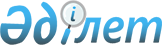 Өнеркәсiптiк қауiпсiздiк саласындағы тәуекел дәрежесiн бағалау критерийлерін және тексеру парақтарының нысандарын бекiту туралы
					
			Күшін жойған
			
			
		
					Қазақстан Республикасының Инвестициялар және даму министрінің м.а. 2015 жылғы 26 маусымдағы № 717 және Қазақстан Республикасы Ұлттық экономика министрінің 2015 жылғы 8 шілдедегі № 509 бірлескен бұйрығы. Қазақстан Республикасының Әділет министрлігінде 2015 жылы 13 тамызда № 11878 болып тіркелді. Күші жойылды - Қазақстан Республикасы Инвестициялар және даму министрінің 2015 жылғы 15 желтоқсандағы № 1206 және Қазақстан Республикасы Ұлттық экономика министрінің 2015 жылғы 28 желтоқсандағы № 814 бірлескен бұйрығымен

      Ескерту. Күші жойылды - ҚР Инвестициялар және даму министрінің 15.12.2015 № 1206 және ҚР Ұлттық экономика министрінің 28.12.2015 № 814 бірлескен бұйрығымен (алғашқы ресми жарияланған күнінен кейін күнтізбелік он күн өткен соң қолданысқа енгізіледі).      «Қазақстан Республикасындағы мемлекеттiк бақылау және қадағалау туралы» 2011 жылғы 6 қаңтардағы Қазақстан Республикасы Заңының 11-бабының 1-тармағының 2) тармақшасына, 13-бабының 2-тармағына, 15-бабының 1-тармағына сәйкес БҰЙЫРАМЫН:



      1. Мыналар:



      1) осы бірлескен бұйрыққа 1-қосымшаға сәйкес өнеркәсiптiк қауiпсiздiк саласында тәуекелдер дәрежесiн бағалау критерийлері;



      2) осы бірлескен бұйрыққа 2-қосымшаға сәйкес өнеркәсiптiк қауiпсiздiк саласындағы тексеру парағының нысаны бекітілсін.



      2. Қазақстан Республикасы Инвестициялар және даму министрлiгiнiң Индустриялық даму және өнеркәсiптiк қауiпсiздiк комитетi (А.Қ. Ержанов):



      1) осы бірлескен бұйрықтың Қазақстан Республикасының Әдiлет министрлiгiнде мемлекеттiк тiркелуiн;



      2) осы бірлескен бұйрық Қазақстан Республикасының Әділет министрлігінде мемлекеттік тіркелгеннен кейін күнтізбелік он күн ішінде оның көшірмелерін мерзімді баспа басылымдарында және «Әділет» ақпараттық-құқықтық жүйесінде ресми жариялауға жіберуді;



      3) осы бірлескен бұйрықтың Қазақстан Республикасы Инвестициялар және даму министрлiгiнiң интернет-ресурсында және мемлекеттік органдардың интранет-порталында орналастырылуын;



      4) осы бірлескен бұйрық Қазақстан Республикасы Әділет министрлігінде мемлекеттік тіркелгеннен кейін күнтізбелік он күн ішінде осы бірлескен бұйрықтың 2-тармағының 1), 2) және 3) тармақшаларында көзделген іс-шаралардың орындалуы туралы мәліметтерді Қазақстан Республикасы Инвестициялар және даму министрлігінің Заң департаментіне ұсынуды қамтамасыз етсін.



      3. Осы бірлескен бұйрықтың орындалуын бақылау жетекшілік ететін Қазақстан Республикасының Инвестициялар және даму вице-министрiне жүктелсiн.



      4. Осы бірлескен бұйрық оның алғашқы ресми жарияланған күнінен кейін күнтізбелік он күн өткен соң қолданысқа енгізіледі.      Қазақстан Республикасының            Қазақстан Республикасының

      Инвестициялар және даму              Ұлттық экономика

      министрінің міндетін атқарушы        министрі

      _______________ А. Рау               _______________ Е. Досаев      «КЕЛІСІЛГЕН»

      Қазақстан Республикасының

      Бас прокуратурасының

      Құқықтық статистика және 

      арнайы есепке алу жөніндегі 

      комитетінің төрағасы

      _________________ С. Айтпаева

      2015 жылғы 4 шілде

Қазақстан Республикасының     

Инвестициялар және даму министрінің

міндетін атқарушы        

2015 жылғы 26 маусымда      

№ 717              

және Қазақстан Республикасы   

Ұлттық экономика министрінің   

2015 жылғы 8 шілдедегі   

№ 509              

бірлескен бұйрығына     

1-қосымша             

Өнеркәсіптік қауіпсіздік саласында тәуекелдер дәрежесін

бағалау критерийлері 

1. Жалпы ережелер

      1. Осы өнеркәсіптік қауіпсіздік саласында тексерулер жүргізудің ерекше тәртібі үшін қолданылатын тәуекелдер дәрежесін бағалау критерийлері (бұдан әрі - критерийлер), «Қазақстан Республикасындағы мемлекеттік бақылау және қадағалау туралы» 2011 жылғы 6 қаңтардағы Қазақстан Республикасының Заңының 11 бабының 1-тармағының 2) тармақшасына сәйкес әзірленген.



      2. Критерийлер объективтік және субъективтік критерийлер арқылы қалыптасады.



      3. Тәуекел ретінде тексерілетін субъектінің қызметі нәтижесінде салдарының ауырлық дәрежесі ескеріле отырып, адамның өміріне немесе денсаулығына, қоршаған ортаға, жеке және заңды тұлғалардың заңды мүдделеріне, мемлекеттің мүліктік мүдделеріне зиян келтіру ықтималдығы түсініледі. 

2. Тәуекелдер дәрежесін бағалаудың объективті

критерийлері

      4. Өнеркәсіптік қауіпсіздік саласындағы тәуекелдер:



      1) қауіпті өндірістік объектілердің және қауіпті техникалық құрылғыларды пайдаланатын ұйымдардың өнеркәсіптік қауіпсіздік талаптарын сақталмаған;



      2) қауіпті өндірістік объектілердің өндірістік ғимараттарына, технологиялық құрылыстарына және техникалық құрылғыларына, қауіпті техникалық құрылғыларға техникалық куәландыру уақтылы жүргізілмеген;



      3) қауіпті өндірістік объектілердің және қауіпті техникалық құрылғыларды пайдаланатын ұйымдардың авариялар мен олардың салдарларын жою және оқшаулау жөніндегі жұмыстарды жүргізуге әзір болмаған жағдайларда пайда болады.



      5. Объективтік критерийлері тексерілетін субъектілерді (объектілерді) тәуекел дәрежелеріне (жоғары және жоғарыға жатқызылмаған) байланысты қалыптастыру мақсатында әзірленген.



      6. Тәуекелдің жоғары дәрежесіне келесі тексерілетін субъектілер (объектілер) жатады:



      1) қауiптi заттар өндiрiлетiн, пайдаланылатын, қайта өңделетiн, түзiлетiн, сақталатын, тасымалданатын, жойылатын объектілер («Азаматтық қорғау туралы» 2014 жылғы 11 сәуірдегі Қазақстан Республикасы Заңының (бұдан әрі - Заң) 70 бабының 1)-тармақшасымен анықталған белгілерге ие);



      2) қара, түстi, бағалы металдардың балқымалары және олардың негiзiнде алынатын қорытпалар өндірілетін объектілер (Заңның 70 бабының 2)-тармақшасымен анықталған белгілерге ие);



      3) тау-кен, геологиялық барлау, бұрғылау, жарылыс жұмыстары, пайдалы қазбаларды өндiру және минералды шикiзатты қайта өңдеу жөнiндегi жұмыстар, жер асты жағдайындағы жұмыстар жүргiзiлетiн объектілер (Заңның 70 бабының 3)-тармақшасымен анықталған белгілерге ие);



      4) зауыт-дайындаушымен белгіленген нормативтік қызмет ету мерзімін өткізген қауіпті техникалық құрылғыларды пайдаланатын объектілер (Заңның 71 бабының 2-тармағымен анықталған белгілерге).



      7. Жоғары дәрежеге жатқпайтын тәуекел дәрежесіне келесі тексерілетін субъектілер (объектілер) жатады:



      1) бұрғылау жару жұмыстарын жүргізбестен, жалпыға таратылған пайдалы қазбаларды қазымдау және қайта өңдеу жүргізілетін объектілер;



      2) көмірсутекті шикізатты геологиялық барлауды есепке алмағанда, бұрғылау жару жұмыстарын жүргізбестен, геологиялық барлау жұмыстары жүргізілетін объектілер;



      3) жалпы көлемі 200 тоннаға дейін мұнай өнімін сақтайтын авто толтыру станцияларын пайдаланатын объектілер;



      4) зауыт-дайындаушымен белгіленген нормативтік қызмет ету мерзімі өтпеген қауіпті техникалық құрылғылар (Заңның 71 бабының 2-тармағымен анықталған белгілерге ие) пайдаланылатын объектілер.



      8. тәуекелдің жоғары дәрежесіне жатқызылған тексерілетін субъектілерге (объектілерге) қатысты жарты жылдық кестелер негізінде тексеру жүргізудің ерекше тәртібі, жоспардан тыс тексерулер және бақылау мен қадағалаудың өзге де нысандары жүргізіледі.



      Тәуекелдің жоғары дәрежесіне жатпайтын тексерілетін субъектілерге (объектілерге) қатысты жоспардан тыс тексерулер және бақылау мен қадағалаудың өзге де нысандары жүргізіледі.



      9. Тәуекелі жоғары дәрежелі тексерілетін субъектілерге (объектілерге) қатысты ерекше тәртіп бойынша жүргзілетін тексерулер жүргізу кезеңдігі жылына бір рет болады. 

3. Тәуекелдер дәрежесін бағалаудың субъективті

критерийлері

      10. Субъективті критерийлері адал тексерілетін субъектілерді (объектілерді) тексеру жүргізудің ерекше тәртібінен босату түрінде көтермелеу принципін іске асыру мақсатында әзірленген.



      11. Субъективті критерийлер тексеру парақтарында көрсетілген өнеркәсіптік қауіпсіздік талаптары негізінде әзірленген, олар үш дәрежеге бөлінген: өрескел, маңызды, болмашы.



      Өнеркәсіптік қауіпсіздік талаптарын бұзушылықтардың өрескел, маңызды, болмашы дәрежелерге бөлінуі осы критерийлерге қосымшада келтірілген.



      12. тәуекел дәрежесінің көрсеткішін есептеу кезінде өнеркәсіптік қауіпсіздіктің орындалмаған талаптарының салыстырмалы мөлшері анықталады.



      13. Өнеркәсіптік қауіпсіздіктің өрескел дәрежелі орындалмаған бір талабы 100 көрсеткішіне теңестіріледі.



      Егер де өнеркәсіптік қауіпсіздіктің өрескел дәрежелі бұзушылығы анықталмаған жағдайда, онда тәуекел дәрежесінің көрсеткішін анықтау үшін маңызды және болмашы дәрежелі өнеркәсіптік қауіпсіздік талаптарының бұзушылықтары бойынша жалпы көрсеткіші есептеледі.



      14. Маңызды дәрежелі өнеркәсіптік қауіпсіздік талаптарының бұзушылықтарының көрсеткішін анықтау кезінде 0,7 коэффициенті қолданылады және бұл көрсеткіш келесі формула бойынша есептеледі:

      SРз = (SР2 х 100/SР1) х 0,7

      онда:

      SРз – өнеркәсіптік қауіпсіздік талаптарының маңызды дәрежелі бұзушылығының көрсеткіші;

      SР1 – тексерілетін субъектіге (объектіге) қойылатын, маңызды дәрежелі өнеркәсіптік қауіпсіздік талаптарының жалпы саны;

      SР2 – өнеркәсіптік қауіпсіздік талаптарының маңызды дәрежелі бұзушылықтарының саны.

      15. Болмашы дәрежелі өнеркәсіптік қауіпсіздік талаптарының бұзушылықтарының көрсеткішін анықтау кезінде 0,3 коэффициенті қолданылады және бұл көрсеткіш келесі формула бойынша есептеледі:

      SРн = (SР2 х 100/SР1) х 0,3

      онда:

      SРн – өнеркәсіптік қауіпсіздік талаптарының болмашы дәрежелі бұзушылығының көрсеткіші;

      SР1 – тексерілетін субъектіге (объектіге) қойылатын, болмашы дәрежелі өнеркәсіптік қауіпсіздік талаптарының жалпы саны;

      SР2 – өнеркәсіптік қауіпсіздік талаптарының болмашы дәрежелі бұзушылықтарының саны.

      16. Тәуекел дәрежесінің жалпы көрсеткіші (SР) 0-ден 100-ге дейінгі межелік бойынша есептеледі және келесі формула бойынша көрсеткіштерін қосындылау арқылы анықталады:

      SР = SРз + SРн

      онда:

      SР – тәуекел дәрежесінің жалпы көрсеткіші;

      SРз – маңызды дәрежелі өнеркәсіптік қауіпсіздік талаптарының бұзушылығының көрсеткіші;

      SРн – болмашы дәрежелі өнеркәсіптік қауіпсіздік талаптарының бұзушылығының көрсеткіші;



      17. Тәуекел дәрежесінің жалпы көрсеткіші бойынша тәуекел дәрежесі жоғары тексерілетін субъек (объек):



      1) тәуекел дәрежесі 0-ден 60-қа дейінгі көрсеткіш кезінде – осы критерийлердің 9-тармағымен белгіленген мерзімге жартыжылдық кестелер негізінде тексерулерді жүргізудің ерекше тәртібінен босатылады;



      2) тәуекел дәрежесі 60-тан 100-ге дейінгі көрсеткіш кезінде - жартыжылдық кестелер негізінде тексерулерді жүргізудің ерекше тәртібінен босатылмайды.



      18. Өнеркәсіптік қауіпсіздік талаптарының бұзушылықтарымен тәуекел дәрежесінің көрсеткіші бойынша 60-қа дейін алған, тексеру жүргізудің келесі ерекше тәртібінен босатылған тексерілетін субъект (объект) бұзушылықтарды жою мерзімі аяқталғаннан кейін анықталған бұзушылықтарды жою туралы ұйғарымның орындалуын бақылау мақсатында жоспадан тыс тәртіпте тексеріледі.

Өнеркәсіптік қауіпсіздік саласында

тексерулер жүргізудің ерекше тәртібі

үшін қолданылатын тәуекелдер

дәрежесін бағалау критерийлеріне

қосымша              

Өнеркәсіптік қауіпсіздік талаптарының бұзушылықтарын

өрескел, маңызды, болмашы дәрежелерге бөлу

Қазақстан Республикасының   

Инвестициялар және даму    

министрінің міндетін атқарушы

2015 жылғы 26 маусымдағы   

№ 717 және          

Қазақстан Республикасы    

Ұлттық экономика министрінің

2015 жылғы 8 шілдедегі   

№ 509 бірлескен бұйрығына 

2-қосымша          Нысан Өнеркәсiптiк қауiпсiздiк саласындағы мемлекеттік қадағалау

аясындағы тексеру парағыТексеруді тағайындаған мемлекеттік орган ____________________________

_____________________________________________________________________

Тексеруді тағайындау туралы акт _____________________________________

                                           (№, күні)

Тексерілетін субъектінің (объектінің) атауы _________________________

_____________________________________________________________________

Тексерілетін субъектінің (объектінің)  (ЖСН), БСН ___________________

_____________________________________________________________________

Орналасу орны _______________________________________________________Лауазымдық

тұлға (тұлғалар) ____________ ________ ______________________________

                  (лауазымы) (қолы)    (тегі, аты, әкесінің аты (бар

                                                 болса))

                 ____________ ________ ______________________________

                  (лауазымы)   (қолы)  (тегі, аты, әкесінің аты (бар

                                                  болса))

                 ____________ ________ ______________________________

                  (лауазымы)   (қолы)   (тегі, аты, әкесінің аты (бар

                                                   болса))Тексерілетін 

субъектінің жетекшісі ______________________________________ ________

                      (тегі, аты, әкесінің аты (бар болса), лауазымы)

                            (қолы)
					© 2012. Қазақстан Республикасы Әділет министрлігінің «Қазақстан Республикасының Заңнама және құқықтық ақпарат институты» ШЖҚ РМК
				№

р/с
Өнеркәсіптік қауіпсіздік талаптарының атауы
Бұзушылық дәрежесі
1-бөлім. Қауіпті өндірістік объектілері үшін өнеркәсiптiк қауiпсiздiк саласындағы талаптар (ауырлық дәрежесі төменде келтірілген талаптар сақталмаған жағдайда белгіленеді)1-бөлім. Қауіпті өндірістік объектілері үшін өнеркәсiптiк қауiпсiздiк саласындағы талаптар (ауырлық дәрежесі төменде келтірілген талаптар сақталмаған жағдайда белгіленеді)1-бөлім. Қауіпті өндірістік объектілері үшін өнеркәсiптiк қауiпсiздiк саласындағы талаптар (ауырлық дәрежесі төменде келтірілген талаптар сақталмаған жағдайда белгіленеді)1.Қазақстан Республикасы аумағында қолдануға рұқсат етілген технологиялардың, техникалық құрылғылардың, материалдардың қолданылу шарттарының сақталуы (технологияларды, техникалық құрылғыларды, материалдарды қолдануға рұқсат немесе өнеркәсіптік қауіпсіздік саласындағы уәкілетті органның интернет-ресурсында олар туралы ақпарат)өрескел2.Өнеркәсіптік қауіпсіздік саласында өндірістік бақылау туралы нормативтік актінің болуы және оның орындалу шарттарымаңызды3.Өндірістік ғимараттарды, технологиялық құрылыстарды тексеру және диагностикалау сараптамасының нәтижелерінің болуыөрескел4.Қауіпті өндірістік объектілерінде қолданылатын техникалық құрылғыларды, қауіпті техникалық құрылғыларды техникалық куәландыру нәтижелері бойынша есептің болуыөрескел5.Нормативтік қызмет ету мерзімін өткізген техникалық құрылғылардың сараптама нәтижелерінің болуыөрескел6.Өнеркәсіптік қауіпсіздіктің белгіленген талаптарына сәйкес келетін лауазымды тұлғалар мен қызметкерлердің қауіпті өндірістік объектілерде жұмыс істеуге рұқсатының болуыөрескел7.Қауіпті өндірістік объектілеріне бөтен тұлғалардың кіруінің алдын алу бойынша шаралардың сақталуыөрескел8.Авариялардың, инциденттердің пайда болуы себептерін талдау нәтижелерінің болуы, қауіпті өндірістік факторлардың зиянды әсерінің және олардың салдарының алдын алу және жоюға бағытталған іс-шаралар жоспарын іске асырумаңызды9.Аварияларды, инциденттерді есепке алу журналының болуымаңызды10Инциденттерді, аварияларды тексеру материалдарының болуымаңызды11.Өзінің нормативтік қызмет ету мерзімін өткізген техникалық құрылғыларды дер кезінде жаңарту бойынша норманың сақталуыөрескел12.Өнеркәсіптік қауіпсіздік саласындағы уәкілетті органмен тіркелген, қауіпті өндірістік объектінің бекітілген Өнеркәсіптік қауіпсіздік декларациясының болуы және өнеркәсіптік қауіпсіздікті қамтамасыз етуге әсер ететін шарттардың декларацияға енгізілуімаңызды13.Қазақстан Республикасы заңнамасымен белгіленген талаптарға сәйкес, қауіпті өндірістік объектінің қызметкерлер штатының толықтырылуының болуыөрескел14.Өнеркәсіптік қауіпсіздік саласында мамандарды, қызметкерлерді даярлауды, қайта даярлауды және білімін тексеруді қамтамасыз ету бойынша талаптардың сақталуы (оқыту және білімін тексеру кестесі, оқу жоспары және оқу бағдарламалары, емтихан билеттері және (немесе) электронды тестілеу бағдарламалары; ұйым қызметкерлерінің білімін тексеру хаттамалары және куәліктері)өрескел15.Қазақстан Республикасы заңнамасына сәйкес қызмет көрсетуге КАҚҚ-мен шарттың немесе қауіпті өндірістік объектілеріне қызмет көрсету үшін жеке КАҚҚ болуыөрескел16.Объектілік КАҚҚ құрған жағдайда авариялық-құтқару жұмыстарының белгілі бір түрін немесе түрлерін жүргізу құқығына куәліктің болуымаңызды17.Аварилық-құтқару жұмыстарын жүргізу үшін жинақпен, қажетті техникамен, жабдықпен, сақтандыру және жеке қорғаныс құралдарымен қамтамасыз ете отырып, объектілік КАҚҚ дайындық жағдайында ұстауөрескел18.Қауіпті өндірістік объектілерін өнеркәсіптік қауіпсіздік саласындағы уәкілетті органның аумақтық бөлімшесінде есепке қою, есептен алумаңызды19.Техникалық құрылғының төлқұжатында өнеркәсіптік қауіпсіздік саласындағы уәкілетті органның аумақтық бөлімшесімен берілген және жүргізілген, оның есепке қойылуы, есептен шығарылуы туралы жазбаның және ескертудің  болуымаңызды20.Қауіпті өндірістік объектіні салу, кеңейту, қайта құру, жаңғырту, жабу және жоюға жобалық құжаттаманы өнеркәсіптік қауіпсіздік саласында мемлекеттік қадағалау бойынша Қазақстан Республикасының, облыстың, республикалық маңызы бар қаланың, астананың бас мемлекеттік инспекторымен немесе оның орынбасарымен келісудің болуыөрескел21.Қауіпті өндірістік объектілерді пайдалануға енгізу кезінде мемлекеттік инспектордың қатысуымен жүргізілетін қабылдау сынақтарының, техникалық куәландырудың актілерінің болуыөрескел22.Апатты жою жоспарының (бұдан әрі – АЖЖ) болуыөрескел23.АЖЖ сәйкес жұмыстарды жүргізуге материалдық ресурстар қорының болуыөрескел24.Қауіпті өндірістік объектілерінде авариялардың пайда болу жағдайында мониторинг, байланыс және құлақтандырудың оқшауланған жүйелерінің тұрақты дайындығын қамтамасыз ету жүйелерінің болуы және олардың тұрақты әрекет етуін қамтамасыз етуөрескел25.Оқу жаттығуларын және апатқа қарсы жаттығуларды жүргізу жоспарлары мен актілерінің болуы, қауіпті өндірістік объектілеріндегі авария, инцидент кезінде қызметкерлерді әрекет етуге оқытуды қамтамасыз етумаңызды26.Өнеркәсіптік қауіпсіздік саласында қажетті жұмыстар түрлерін жүргізу құқығына аттестаттың болуымаңызды27.Жарылыс заттарын және олардың негізіндегі бұйымдарды тұрақты пайдалануға рұқсаттың болуыөрескел28.Жарылыс жұмыстарын жүргізуге рұқсаттың болуыөрескел29.Декларациялануға жататын қауіпті өндірістік объектілері иелерінің азаматтық-құқықтық жауапкершілігін сақтандыру туралы құжаттың болуы, шарттың болуы (полис, шарт)болмашы2-бөлім. Уранды геологиялық барлау, өндіру және қайта өңдеу кезінде қауіпті өндірістік объектілері үшін өнеркәсiптiк қауiпсiздiк саласындағы талаптар2-бөлім. Уранды геологиялық барлау, өндіру және қайта өңдеу кезінде қауіпті өндірістік объектілері үшін өнеркәсiптiк қауiпсiздiк саласындағы талаптар2-бөлім. Уранды геологиялық барлау, өндіру және қайта өңдеу кезінде қауіпті өндірістік объектілері үшін өнеркәсiптiк қауiпсiздiк саласындағы талаптар30.Ақаулары және жобадан және талаптарынан ауытқулары бар жаңа және қайта жаңғыртылған объектілерді пайдалануға жол бермеуөрескел31.Технологиялық регламенттердің болуыөрескел32.Теміржол жолдары арқылы өтетін жерлер мен жолдардың талаптарға сәйкестігінің болуыболмашы33.Әр түрлі сұйықтарға және шашылған заттарға бейтараптандыру жүргізу және алып тастау (мұнай өнімдеру, реагенттер, технологиялық ерітінділер) өрескел34.Құрылыс құрылымдарына, жабдықтарға, жұмыс алаңдарына, басқыштарға, өтетін жерлер мен жолдарға механикаландырылған тазалау (сумен жуу немесе пневматикалық жинау) жүргізуөрескел35.Өндірістік ғимараттар мен бөлмелердің қабырғалары мен едендерінде шаңның, конденсаттың, зиянды булардың жиналуының алдын алуөрескел36.Едендердің 0,02 кем емес, негізгі өткелдерде – 0,04 көп емес және қызметтікте – 0,1 көп емес көлбеудің болуыөрескел37.Құбыр жолдарының уақытша ашық тұрған монтаждау ойықтарының, люктердің, құдықтардың, орлардың, науалардың, арналардың, камералардың және учаскелердің қоршауларының немесе қараңғы кезде инвентарлы қалқандарды жарықтандыру үшін ілінген жол белгілерінің болуыөрескел38.Сорғы станциясының тереңдетілген бөлмелерінде сыртқа шығатын шығыстың болуыөрескел39.Ыдыстарға және өзге жабдыққа қызмет көрсету үшін алаңдардың болуыөрескел40.Едендері бірінші қабаттың едендерімен салықтырғанда 1,8 метрден көп тереңдетілген, ұзындығы 18 метрден асатын бөлмеде екі эвакуациялау шығыстарының болуыөрескел41.Биіктігі 1,1 метрден кем емес сүйеніштермен қоршаулардың, тұндырғыштардың, тоғаншалардың және ашық сыйымды құрылыстардың болуыөрескел42.Жұмыс орындарын, өтетін жерлерді, бөлмеден шығыстарды, өртке қарсы жабдыққа, өрт сөндіру және байланыс құралдарына баратын жолдарды үйіп тастауға жол бермеуөрескел43.Адамдар өтетін есіктерде және кіретін қақпаларда шығырандардың жұмыс істеп тұрғаны жайлы ескертетін жарық белгісі мен қауіпсіздік белгілерінің болуыөрескел44.Ғимараттар мен құрылыстарда найзағайдан қорғау құрылғыларының болуы, олардыңжағдайын тексеру нәтижелерінің болуыөрескел45.Агрессияшық ортаның әсеріндегі ғимараттар мен құрылыстардың барлық құрылыс конструкцияларының тот басудан қорғанысының болуыөрескел46.Ғимараттар мен құрылыстардың қалыпты жағдайына және қауіпсізпайдаланылуына жауапты тұлғаларды тағайындау туралы бұйрықтың болуымаңызды47.Пайдаға асырылмайтын қалдықтарды көму және қоймалау үшін нормаларды сақтауөрескел48.Жабдықтың жұмысының технологиялық режимін сақтау, оның жұмысындағы ақауларды анықтау және жою. Техникалық пайдаланудың бұзушылықтарын белгілеу үшін ауысым журналының болуыөрескел49.Технологиялық жабдықта технологиялық сызбаның сәйкес нөмірлерінің болуымаңызды50.Агрессияшыл сұйықтарды ағызуда жұмыс істейтін тығыздамалы сорғыларда, құбырлардың фланецті жалғамаларында тот басуға қарсы материалдан әзірленген қорғаныс құрылғыларының (қаптамалардың), сондай-ақ адамдар жүретін жерлердің үстіне құюырларды төсеу кезіндегі астаушалардың болуыөрескел51.Бекіту арматурасының және қақпақтардың герметикалылығына гидравликалық сынаманы жүзеге асыруөрескел52.Құбырларда және бекіту арматурасында нақты маркалаудың және ерекшелейтін бояуының болуыөрескел53.Жабдықтардың, машиналар мен механизмдердің, аппаратуралардың және бақылау-өлшеу құралдарының қалыпты жағдайына және қауіпсіз пайдаланылуына жауапты тұлғаны тағайындау туралы бұйрықтың болуыөрескел54.Істен шыққан жабдықты, аппаратураны, құралды және жеке қорғаныс құралдарын қолдануға, сондай-ақ оларды мақсатына сай емес пайдалануға жол бермеуөрескел55.Төлқұжат бойынша рұқсат етілген мөлшерден асатын жүктемелер және қысымдар кезінде жабдықты, механизмдерді және құралдарды пайдалануға жол бермеуөрескел56.Бақылау-өлшеу құралдарында бітеменің және тексеру таңбасының болуымаңызды57.Манометр шәкілінде шекті рұқсат етілген қысымға сәйкес келетін қызыл түсті белгінің болуымаңызды58.Белгіленген кезеңге сәйкес жабдыққа қарау жүргізу. Жабдықтың жағдайын қарау журналының болуы. Жоспарлы-алдын алу жөндеулері кестесінің болуы. Жөндеу нәтижелерімен жабдықтың жөндеу-пайдалану журналының (ЖПЖ) болуы өрескел59.Пайдаланудың белгіленген мерзімін өткізген техникалық құрылғыларға сараптама жүргізу нәтижелерінің болуыөрескел60.Механизмдерді іске қосу, аппаратуралар мен құралдарды қосу кезіндегі ескерту белгілерінің (дыбықтық және жарық) болуыөрескел61.Жетегі қосылған жабдықтар мен механизмдерді қарау, жөндеу және тазалау кезінде «Қосуға болмайды – адамдар жұмыс істеуде» ескерту белгілерінің болуыөрескел62.Жабдықтың техникалық төлқұжатының болуыөрескел63.Жұмыс кезінде шаң пайда болатын жабдықта шаңға қарсы құралдың болуыөрескел64.Бұрғылау қондырғыларын электр беру желілеріне қосу кезіндегі қауіпсіздік шараларының сақталуыөрескел65.Жердің бетінен сымдарды төсеуге жол бермеуөрескел66.1) істен шыққан қорғаныс және блоктау құрылғылары болған (қорғаныс және жұмыс жермен жанасу, нөлдік, шекті тоқты және шектен тыс тоқтан қорғаныс, блоктау);

2) оқшаулау бұзылған, сыртқы қабаты бүлінген (электр қозғалтқышының, іске қосқыштың), байланыстар істен шыққан;

3) сыртқы қабатында тұтанатын материалдар болған;

4) ол өздігінен қосылған және өшірілген;

5) электр қозғалтқыштарының орамдарының сенімді қоршаулары болмаған;

6) сымдарды электр сайманына және өзге де жылжымалы (қозғалмалы) электр жабдығына енгізу кезінде сенімді бекітпе болмаған;

7) электр жабдығының құрылымымен көзделген жағдайда сенімді бекітпенің (іргетасқа, жақтауларға және өзгелерге) болмаған жағдайларда электр жабығын пайдалануға жол бермеуөрескел67.Геологиялық барлау жұмыстарының базамен тәулік бойы байланысының болуыөрескел68.Бұрғылау жұмыстары учаскесіне, аумаққа, бөлмелерге, жұмыс орындарына радиациялық бақылау жүргізу, бұрғылау қалдықтарындағы радионуклидтердің құрамын анықтау. Техникалық басшымен бекітілген радиоэкологиялық зерттеулерді жүргізу тәртібінің болуыөрескел69.Химиялық реагенттермен жұмыс істеу кезінде әзірленген технологиялық регламенттердің болуыөрескел70.Ауысым журналында жазбаның (бұрғылау, вахталық, көтергіш қондырғы машинистерімен ауысымды беру және қабылдау және басқалары) және ауысымды қабылдаушы тұлғаны жабдықтың, аппаратураның, құралдың, қоршаулардың істен шығушылықтары туралы ескерту туралы жазбаның болуыөрескел71.Техникалық басшымен бекітілген, ұңғымаларды тұрғызуға жұмысты ұйымдастыру жобасының болуыөрескел72.Келетін жолдардың сызбасының болуымаңызды73.Бұрғылау қондырғысында жұмыс түрлері бойынша техникалық регламенттердің болуыөрескел74.Тік бөктерлерде оның іргесінің шетінен бөктер жиегіне дейін 3 метрден аса қашықтықпен өздігінен жүретін бұрғылау қондырғыларын орналастыруға жол бермеуөрескел75.Бұрғылау қондырғыларын құрастыруды бастағанға дейін құрылыс алаңдарын жоспарлаужәне тазалауөрескел76.Күші 5 және одан да жоғары балл жел кезінде, жаңбыр, жауын және қатты қар жауу, мұз тайғақ және 100 метрден кем көрініс кезіндегі тұман кезінде құрылыс-монтаждау жұмыстарын жүргізуге жол бермеуөрескел77.Бұрғылау қондырғыларын, мұнараларды және діңгектерді құрастыру кезінде істен шыққан бөлшектерді (бөліктерді) және бекіту желілерін пайдалануға жол бермеуөрескел78.Қабырғалау тұтас қапталған бұрғылау қондырғысында есігі сыртқа ашылатьын, бір-бірінен неғұрлым алыс қашықтықта орналасқан екі шығыстың болуыөрескел79.Ғимарат еденінің тегіс, саңылаусыз жоспарлануымаңызды80.Бұрғылау қондырғысының биіктігінің қолданылатын жабдықтың көлеміне сәйкес келуіөрескел81.Бұрғылау ғимаратының құрылымында түсіру-көтеру операцияларын жүргізу үшін люктің болуыөрескел82.Жұмыс (негізгі) шығысы жағынан бұрғылау қондырғысында қабылдау көпірінің болуыөрескел83.Бұрғылау станогын, механикаландыру құралдарын, қосымша құрылғыларды қоректендіруді, ішкі жану қозғалтқышынан әкелетін бұрғылау қондырғыларының жұмыс орындарын жарықтандыруды қамтамасыз ететін қуат генераторымен жабдықталуыөрескел84.Бұрғылау ғимаратының ішінде көміртегі қышқылының бір литрге 0,02 миллиграммнан асатын құрамына жол бермеуөрескел85.Қозғалтқыштың пайдаланылған газы шығатын құбырларда ұшқын басқыштардың және бәсеңдеткіштердің болуы және оларды бұрғылау ғимараты аясынан тыс жерге шығаруөрескел86.Қозғалтқыш майларын жинау үшін тұғырықтың болуыөрескел87.Мұнаралардың (діңгектердің) бұранда біріктірулерінің құрылымында еркін шешілуін болдырмауөрескел88.Мұнаралардың (діңгектердің) қорапты және құбырлы металл құрылымдарында ылғалдық түсуіне және жиналуына жол бермеуөрескел89.Биіктігі 14 метр және одан жоғары бұрғылау мұнараларында (діңгектерінде) болат арқаннан кергінің болуыөрескел90.Кергілерді диаметрлі жазықтықта олар жолдарды, әуе ЭБЖ және өтетін алаңдарды кесіп өтпейтіндей етін орналастыруөрескел91.Кергілер санының, арқанның диаметрінің және бекіту орындарының бұрғылау қондырғысының төлқұжатына және пайдалану бойынша нұсқаулыққа сәйкестігіөрескел92.Кергілердің соңғы ұштарын қысатын жалғастырғыш арқылы зәкірлерге бекітуді кем дегенде үш қысқышпен жүзеге асыруөрескел93.Созу үшін жалғанған арқандарды қолдануға жол бермеуөрескел94.Бұзылған жағдайда шырақ қабылдағыштың (шырақ қабылдайтын доға) құлауынан сақтандырғыштың болуыөрескел95.Мұнаралардың (діңгектердің) металл құрылымдарының қозғалмалы элементтеріне жөндеуді дәнекерлеу қолдану арқылы   мамандандырылған ұйыммен жүргізуөрескел96.Бұрғылау сорғыларында шаятын сұйықты ағызу үшін ағызатын желілердің болуыөрескел97.Ағызатын желілердің берік бекітпелерінің болуы және өатты қиғаштардың болмауыөрескел98.Бұрғылау сорғысында қорғаныс қақпақтарының болуыөрескел99.Өздігінен жасалған қорғаныс қақпақтарын қолдануға жол бермеуөрескел100.Қысымды жеңде мұнарада (діңгекте) бекітілген ілмекті реттейтін құрылғының болуыөрескел101.Бұрғылау қондырғысының көтергішінің механизмдерінде қолданылатын болат арқандарды сынау туралы дайындаушының сертификатының көшірмесінің болуыөрескел102.Түсіру-көтеру операциялары кезінде шығыр даңғырасында білікті арқанның ұзындығын кем дегенде үш орам болатындай қамтамасыз етуөрескел103.Білікті арқанның қозғалмайтын ұшын бекіту үшін арнайы құрылғылардың болуыөрескел104.Барлық жүк көтергіш құралдарында жүк көтерімділігі, шекті жүктемесі туралы нақты көрсетілген жазбаларының болуыөрескел105.Мұнара табаның кіндік темірмен біріктіру кезінде кронблок (ілінген блок) үшін саңылаусыз металл шығыршықтың болуыөрескел106.Сорғы төлқұжатында тығыздау нәтижелерінің болуымаңызды107.Қозғалмалы және бұрғылау қондырғыларының мұнараларын түсіру және көтеру үшін автомашиналарды қолдануға жол бермеу. Көтерілетін (түсірілетін) мұнарада сақтандыру созғышының болуыөрескел108.Бұрғылау діңгегін көтеру және түсіру кезінде жол бермеу шараларын сақтауөрескел109.Бұрғылау кезінде бұрғылау қондырғыларының дөңгелектерін бекітуді жүзеге асыруөрескел110.Діңгекті жиналған күйінде көтеру (түсіру) үшін қондырғы құрылымымен қарастырылған, жұмыс істеп тұрған көтергіш механизмдерінің болуы. Зәкірлерге (тракторға) бекітілген екі созғыштың болуыөрескел111.Персоналдың көтерілетін жүктерде немесе олардың астында болуына жол бермеуөрескел112.Қатты тұман, жаңбыр, қар жауу, мұз тайғақ кезінде, күші 5 баллдан жоғары жел (мұнарасыз блоктар үшін 7 баллдан жоғары жел) кезінде бұрғылау қондырғысының қозғалуына жол бермеуөрескел113.Түсіру-көтеру операциялары үшін істен шыққан арқандарды қолдануға жол бермеуөрескел114.Арқанды дәнекерлеу қолданумен біріктіруге жол бермеуөрескел115.Түсіру-көтеру операциялары кезінде:

1) тежегіші істен шыққан шығырдан жұмыс істеуге;

2) тежеу тегершіктерінің ысқыланатын беткейлерін сумен, топырақты ерітіндімен суытуға;

3) түсірілетін (көтерілетін) құбырлар мен элеватордан тікелей жақында тұруға;

4) бұрандалы қосындылары толығымен бұралмаған құбырларды түсіруге;

5) ұңғымаға барлық түсетін жерлерде және ауысымдарда дереу түсуге;

6) тежегіш тұтқасына қойылған жүк көмегімен, немесе тұтқаны сыналау арқылы жүктемеде немесе онсыз білікті жүйені салмақта ұстауға;

7) бұрандалы құрамаларды ашық қолмен тексеруге немесе тазалауға;

8) істен шыққан бекіту құралдарымен немесе оларсыз элеваторларды, ілмектерді, ұршықты шығыршықтарды қолдануға жол бермеуөрескел116.Жабық ысырмалар (вентильдер) кезінде сорғыларды іске қосуға жол бермеуөрескел117.Бекітетін құрылғылары жоқ бекітпелермен элеквторларды қолдануға жол бермеуөрескел118.Бұрғылау қондырғылары жұмыс істеп тұрған кезде:

1) жетекші құбырдың айналымын өлшеуге;

2) жұмыс алаңына (капитан көпіршесіне) көтерілуге;

3) шығыр және айналым жылдамдығын қайта қосуға, сондай-ақ толық тоқтағанға дейін айналымды шығырдан айналдырғышқа және кері қарай қайта қосуға;

4) машиналар мен механизмдердің тұтқыштарын бекітуге;

5) қоршаулары (шпиндель, жетекші құбырдың табаны, шығыр даңғырасы, жетек ауыстырғышы) алынған немесе істен шыққан бұрғылау станоктарында жұмыс істеуге;

6) шамдарды мұнара (діңгек) сұққысына қоспай қалдыру;

7) қабылдау көпірінен бұрғылау, бағаналы және обсадты құбырларды қабылдауға және оларды элекватордың секундына 1,5 метрден асатын жылдамдығында  түсіруге;

8) шпиндельдің қозғалысы және берудің қосылған тұтқасы кезінде шпиндельде бұрғылау құбырларын ауыстыруға;

9) шпиндельдің айналымы кезінде құбырларды бұрау және шешуге жол бермеуөрескел119.Мұнарада немесе діңгекте қайта көтеру (көтеріп кіргізуге қарсы) белгісінің болуыөрескел120.Бағаналы құбырдан кернды шығару кезінде:

1) ілініп тұрған бағаналық құбырды қолмен астынан ұстап тұруға;

2) ілініп тұрған бағаналы құбырдағы керннің жағдайын қолмен тексеру;

3) кернды станок шығырымен бағаналы құбырды қағу, оны бағаналы құбырдан сорғының көмегімен қысып шығару, бағаналы құбырды қыздыру арқылы шығаруға жол бермеуөрескел121.Бекітетін және ұңғымаға түсірген кезде снаряд шығатын кезде автоматты түрде ашылатын ілгешектері жоқ ысырмаларымен элеваторларды қолдануға жол бермеуөрескел122.1) түсіру-көтеру операциялары кезінде элеваторды түсіргенде басындағыларды бекітуге;

2) ұңғымада бұрғылау снаряды кенеттен тоқтаған кезде снарядты төсеніш айырына немесе топсалы қамытқа орнатқанға дейін элеваторды түзетуге, шешуге және кигізуге жол бермеуөрескел123.Құбырды бұруды басқару тетігінің көлденең орналасқан ұңғымасының ортасынан кем дегенде 2 метрдің болуыөрескел124.Жұмыс аяқталған соң құбырды бұрудың электр қозғалтқышын автоматты өшіруді жүзеге асыруөрескел125.Құбыр ұстағышпен жұмыс жасау кезінде қауіпсіздік шараларын сақтауөрескел126.Иінтіректі және сараланған жеткізуімен станоктарды бұрғылау кезінде:

1) станокта иінтірекпен соққыдан қорғаныс доғалары болмаған немесе кремальер айырларын қолданбастан, сондай-ақ иінтіректі ажырату үшін стопорлы құрылғыларсыз жұмыс істеуге;

2) ұңғыманы кеңесту, оны қоқыстан тазалау және ұңғымада құлаған және шашылған кернді тығыздау кезінде, сондай-ақ бұрғылау кезінде иінтіректің қозғалыс кеңістігінде станокқа жақын жерде болуға;

3) құбырларды шығарумен бұрғылау кезінде бұрғылау құбырларын қолмен түсіру және көтеру кезінде, тұтқада бұрандамен бекітілмеген, тұтқаны түтікшемен ұзартуға;

4) станок шпинделі толығымен тоқтағанға дейін тік және көлденең қораптардың құрама бұрандаларын бекіту немесе ажырату бойынша кез келген операциялар жүргізуге;

5) жұмыс жағдайы талап етпеген жағдайларда, және снарядтың забойда тұрғандығына сенімділік болмаса беру тұтқасын қосылған қалыпта қалдыруға;

6) тартпа тегершіктерінің, тісті даңғалақтардың, бекіту дөңгелектерінің  сақиналары, біздері, табандарында жарықтар, қуыстар және өзге де бүлінулер болғанда жұмыс істеуге;

7) беру тұтқасы ажыратылған жағдайда станок шпинделі арқылы бұрғылау құбырларын ысырмамен көтеруге;

8) «кремальер немесе байланған» бекітпелерінің астына беру тұтқасына кез келген жүктер қоюға, станокқа жинақта қарастырылғаннан басқа;

9) ұңғыма сағасын аршу кезінде станоктың тік қоратын бекітусіз ашылған жағдайда қалдыруға;

10) бекітілмеген сақтандыру арқанымен тией отырып бұрғылау кезінде шығыр теңестіргішін қалдыруға жол бермеуөрескел127.Ұңғыма сағасын бұрғылау қондырғысына шаңдалған ауаның және ауаланған сұйықтың кіру мүмкіндігін болдырмайтындай жабдықтауөрескел128.Қоқысты және ауаланған сұйықты әкету үшін құбырдың болуыөрескел129.Бұрғылау қондырғысы тұрғылықты мекен-жай шегінде орналасқан жағдайда және кез-келген өзге жұмыстарды тұрақты жүргізу орындарында ауаға қоқыспен ластанған ауаның шығуына жол бермеумаңызды130.Ауамен үрлей отырып құрғақ жыныстарда ұңғымаларды бұрғылау (кондуктормен бұрғылау) кезінде саңылаусыздандыру құрылғысының болуыөрескел131.Ауа өткізетін құбырды бір жарым еселік жұмыс қысымына тығыздау жүргізугеөрескел132.Ауаның, ұңғымаға ауа беруді реттейтін бұранданың қысымын, және бұрғылау қондырғысы аясында ауа өткізу құбырларында қауіпсіз жаққа әкетумен қорғаныс қақпағын көрсететін, орнатылған манометрлердің болуыөрескел133.Бақылау және басқару үшін ыңғайлы жерлерде манометрлердің және желдетудің орналасуын қамтамасыз етумаңызды134.Тығыздау желісінде ауаның артық қысымы болған жағдайда:

1) сальникте тығыздаманы бұрауға немесе бекіту материалын себу үшін араластырғышта тесікті ашуға;

2) бұрғылау снарядын үлкейтуге;

3) әуе өткізгіші, арматураны, сальникті жөндеуге жол бермеуөрескел135.1) құбыршекті бұрау немесе байлау арқылы ауаны беруді тоқтатуға;

2) қатып қалған құбыршектерді ашық отпен жылытуға жол бермеуөрескел136.Ротор, шпиндель қоршауы, жетекші құбырдың асты, шығыр даңғырасы, жетек ауысымдары және өзге де қорғалған қоршаулары алынған немесе бұзылған бұрғылау қондырғысында жұмыстар жүргізуге жол бермеуөрескел137.Көлденең ұңғымаларды бұрғылау кезінде жетекші құбырлардың барлық ұзындында қоршаулардың болуыөрескел138.1) мұнара (діңгек) саусағына тұтанбаған  шамдарды қалдыруға;

2) элеватордың жылдамдығы секундына 1,5 метрден асқан жағдайда қабылдау көпірінен бұрғылау, бағаналы және обсадты құбырларды көтеруге және оларды оған түсіруге;

3) шпиндель толық тоқтатылғанға дейін шпиндельдің механикалық патрондарын қайта бекітуге, айналманы қосу және ажырату тұтқаларын бейтарап жаңдайға қайта бекітуге жол бермеуөрескел139.Ұңғымаға түсіру кезінде қабыршық пен бұрғылау снарядын бағыттау үшін, сондай-ақ жаққа тербелтуден және әкетуден ұстап қалу үшін әкету ілмектерінің немесе арқандарының болуыөрескел140.1) бұрғылау снаряды үшін бағыттаушы құрылғысыз ұңғыманы бұрғылауға;

2) соғу механизмі қосылған жағдайда бұрғылау снарядын көтеруге жіне түсіруге, сондай-ақ толтыру ұшын бекітуге;

3) қашауларды ілінген күйде ауыстыруға;

4) бұрау механизмі жұмыс істеп тұрған кезде кілттің әрекет ету аймағында және созылған арқан жақта болуға;

5) желон қақпағын қолмен ашуға;

6) ұңғымаға түсіру кезінде бұрғылау снарядын және қабыршықты қолмен бағыттауға, сондай-ақ көтеру кезінде тербелуден ұстауға және басқа жаққа әкетуге;

7) бұрғылау снарядын және қабыршықты ілінген күйде қалдыруға;

8) бұрау тіліктері әлсіреген бұрғылау снарядын қолдануға;

9) жұмыс жағдайларымен талап етілмеген жағдайда ұңғыма сағасын ашық қалдыруға;

10) диаметрі 500 миллиметрден асатын ұңғыма сағасын қоршаусыз қалдыруға;

11) арнайы бағыттаушы роликтер болмаған жағдайда 10 метрден жоғары қашықтыққа станок діңгегі арқылы обсадты құбырларды және өзге күштерді созуға;

12) құбырлардың бағанының төменгі бөлігін қамыттармен бекітусіз обсадты құбырларды бұрау және кері бұрауға, сондай-ақ құбырлар бағанын ұстау үшін шарнирлі және шынжырлы кілттерді қолдануға;

13) жұмыс арқанының айналмасында амортизатор істен шыққан кезде бұрғылау жүргізуге жол бермеуөрескел141.1) құбырда немесе шнек шиыршығында жарықтар мен үзілген жерлері бар шнектермен бұрғылауға;

2) құрама элементтері тозған (ұштамалар, муфталар, саусақтар), сондай-ақ саусақтарды бекітпелері істен шыққан, бағананың жеткілікті қаттылығын қамтамасыз етпейтін шнектарды қолдануға;

3) бағыттауыштарда қосымша бекітпесіз көтергіш шығырының көмегімен айналманы ұстауға, сондай-ақ көтеріліп тұрған айналманың астында тұруға;

4) айналу кезінде шнектарды қоқыстан қолменнемесе кез келген өзге заттармен тазалауға;

5) шнек қоршалмаған жғдайда бұрғылау жүргізуге жол бермеуөрескел142.Қораптары мен бөлшектерінде жарықтары бар дірілдегіштерді қолдануға жол бермеу өрескел143.Дірілдегішті ілмекпен және көтергіш жүйесінің элеваторымен біріктіру үшін сенімлі бекіту құрылғыларының болуыөрескел144.Дірілдегіштің жұмысы кезінде лның эксцентрігінің айналу жазықтығында тұруға және сымның дірілдегіш бөліктермен жанасуына жол бермеуөрескел145.Айналма әдісімен бұрғылау кезінде сайманның айналу жиілігінің минутына 60 айналмадан асуына жол бермеуөрескел146.Обсадты құбырларды түсіру және көтеру кезінде:

1) обсадты құбырлардың бағаналарының бөліктерінің еркін шайқалуын болдыруға;

2) құбырларды шайқалудан тікелей қолмен ұстауға;

3) арқанмен орау арқылы құбырларды көтеруге, түсіруге және сүйреуге;

4) құбыр арбасын қолданбастан салмағы 50 килограммнан асатын обсадты құбырларды кіргізуге және шығаруғаөрескел147.Құбырларды шығару кезінде бір мезетте шығырмен және домкратпен жұмыс істеуге жол бермеуөрескел148.Ұңғымаларды тампонаждау кезінде қауіпсіздік шараларын сақтау, бағаналардың кондукторларын және техникалық қорғаныстарын цементтеумен бекіту, бұрғылау шеберінің (бұрғылау бойынша технологтың, бұрғылау учаскесінің бастығының) басшылық етуімен техникалық ұңғымаларды гидрооқшаулауөрескел149.Сорғы қондырғысын (сорғыларды, құбыр жолдарын, құбыршектерді, құю ұштарын) қысу үшін қажетті бір жарым есе есептік шекті қысымға жұмыс басталғанға дейін тығыздау жүргізу өрескел150.Шекті жұмыс (есептік) қысымды қамтамасыз етпейтін сорғыларды пайдалануға жол бермеуөрескел151.Ұңғыманы тампонаждау алдында ұңғыма оқпанын үлгімен өңделуін сақтауөрескел152.Сазды араластырғыштың жұмысы кезінде:

1) сазды және қатты қоспаларды араластырғыш люгіне күректермен және өзге құралдармен итеруге;

2) саз араластырғыш жұмыс істеп тұрған кезде шаю сұйығының сынамасын алуға;

3) шаңға қарсы респираторларсыз және қорғаныс көзілдірігінсіз шаңның (саз ұнтағы) бөлінуімен байланысты жұмыстарды орындауға жол бермеу.

Сазды тиеу алдында ұнтақ тәрізді реагенттердің (құрғақ) тиелу сәйкестігіөрескел153.Ұңғымада құбырдың қысылуымен байланысты аварияларды жою кезінде:

1) бір мезетте станок шығырымен және домкратпен жүктеме жасауға;

2) бір мезетте станок шығырымен және гидравликамен (шидроцилиндр) жүктеме жасауға;

3) істен шыққан салмақ көрсеткішімен (салмақ индикаторы) жұмыс істеуге;

4) мұнараға (діңгекке) төлқұжат бойынша рұқсат етілгеннен асатын жұктеме жасауға жол бермеуөрескел154.Бұрғылау снарядын қысумен байланысты аварияларды жою, сондай-ақ обсадты құбырларды шығару үшін бұрандалы домкраттарды қолдануға жол бермеуөрескел155.Домкраттардың көмегімен шығару кезінде құбырларды сақтандыру үшін домкраттан биік айналмалы қамыттардың болуыөрескел156.Құбырларды шығырмен немесе домкратпен созу бойынша жұмыстарға қатысатын, сондай-ақ оларды шығару кезінде барлық персоналдың (мұнара биіктігі 10 метр қоса) қауіпсіз қашықтықты сақтауыөрескел157.Апаттық құбырларды қолмен бұрауға жол бермеуөрескел158.Гидравликалық домкраттарды қоллану кезінде:

1) домкраттарлы ауыстыру және түзету кезінде созылған құбырларды білікті жүйемен ұстауға;

2) домкрат ұшы, сты және қамыттарды арасында төсемдерді қолдануға;

3) домкратқа саймандарды және өзге заттарды қоюға;

4) жүктемеде тұрған домкраттың қисайғандығын түзетуге;

5) манометр істен шыққан жағдайда және гидрожүйеден май аққан жағдайда жұмыс істеуге;

6) домкрат поршенінің тіреуінің оның ұзындығы бойынша 3/4 аса шығуына жол беруге;

7) шығатын түтікті дереу бұрау арқылы қысымды дереу төмендету;

8) жоғарыда қысылған қамытты (лафет) жоғарыдан құлайтын жүктерді соғу арқылы босатуға жол бермеуөрескел159.Ұйымның техникалық басшысымен бекітілген, ұңғыманы жою үшін жою тампанажын өндіру бойынша нұсқаулықтың болуыөрескел160.Ұңғымаларды жою кезінде мына шараларды қолдану:

1) бұрғылау қондырғысының іргетасын алу;

2) бұрғылау қондырғысын бөлшектегеннен кейін қалған барлық орларды және шурфтарды көму;

3) топарықтың жанар-жағар материалдарының ластануынан жою және алаңды түсету, ал өнімді жерлерде жері қайта құнарландыру.өрескел161.Қалдықтармен жұмысты жүзеге асыратын тұлғалардың қызмет барысында қалыптасқан, жиналған, тасымалданған, жойылған немесе орналастырылған қалдықтардың үнемі есебін жүзеге асрыу (түрі, саны, қасиеті)өрескел162.Бұрғылау қалдықтарын (редиобелсенді емес бұрғылау қоқысы) қоймалау үшін орындардың – қоқыс жинағыштардың  болуымаңызды163.Қоқыс жинағыштарға нормативтен жоғары радиобелсенді қоқыстың түсуін болдырмау үшін реадиометрикалық бақылауды жүргізуді қамтамасыз етуөрескел164.Кем дегенде 20 куб метр ұңғыманың кен емес қашықтығын ұңғылау кезінде қалыптасатын су сазды (бұрғылау) ерітіндісін және бұрғылау қоқысын қабылдау үшін негізгі зумфтың көлемінің сәйкестігі (ұңғыма тереңдігіне қарай)өрескел165.Кен деңгейджиегінен бұрғылау қоқыстарын лақтыру үшін негізгі зумфты қолдануға жол бермеумаңызды166.Жаңбыр, қатты жауын, боран және өзге көріністер кезінде ашық ауада геофизикалық аппаратураға және жабдыққа қызмет көрсету бойынша жұмыстарға жол бермеуөрескел167.Геофизикалық аппаратура мен жабдықтың құрылысында электр тоғының соғуынан қарастырылған автоматты қорғаныстың болуыөрескел168.Каротажды станцияны орналастыру үшін қауіпсіздік шараларын сақтауөрескел169.Бағыттаушы блоктың немесе жер үстіндегі блок-баланстың ұңғыма сағасында қатты бекітпелердің (қамыттармен, бұрандалармен) болуы. Олардың арқан орамдарымен немесе ауыр заттармен бекітілуіне жол бермеу. Ілінетін блоктарды қорғаныс қабыршықтарынсыз (қоршау) қолдануға жол бермеуөрескел170.Жоғарыда құралдың жұмысын етксеру үшін отқты өлшеу шынжырына қосқан жағдайда қызмет етуші персоналды ескертуді қамтамасыз етуөрескел171.Каротажды станцияның тұрақ тежегішінің және тіреу төсемінің (көтергіш) болуыөрескел172.Ұңғымада жұмыс істеу алдында тежегіш жүйенің жұмыс істеуін, сым төсегіштің, көтергіштің қорғаныс қоршауларының, шығырдың автокөлік жақтауына сенімді бекітілуін қамтамасыз етуөрескел173.Тереңдігі 1500 метр ұңғымаларда жұмыс істеу кезінде созылу өлшегішін қолдануөрескел174.Сымның ұзындығының ұңғымалық құбырды шекті тереңдікке түсіру кезінде орамның соңғы қатарының кем дегенде жартысы көтергіштің шығыр барабанында қалатындай сәйкестігімаңызды175.Брондалған сымда «жарықшамдардың» болуына жол бермеу. Сымның сақталған бронының болуыөрескел176.Ұңғымалық құралдардың блокка кіруінің алдын алу үшін үш ескерту белгілерінің болуымаңызды177.Ұңғымалық снарядтың тұрып қалуын жою кезінде каротажды станцияның көтергіші және ұңғыма сағасының жанында каротажды станция көтергішінен ұңғыма сағасына дейінгі қашықтыққа тең радиуста адамдардың болуына жол бермеумаңызды178.Нейронды қайнар көздерді арнайы тасымалдау немесе қозғалмалы контейнерлерде тасымалдауды жүзеге асыруөрескел179.Ұңғымаларды дайындау кезінде каротажды зондтар мен ұңғымалық саймандарды кедергісіз түсіруді және көтеруді қамтамасыз етуөрескел180.Геофизикалық жұмыстар жүргізу алдында жермен жанасатын сымның каротажды станциядан оның бұрғылаудағы жермен жанасатын жиегіне дейінгі қашықтықтағы кедергі көлемін өлшеуді жүзеге асырумаңызды181.Блок-балансты арқан бауларымен бекітуге жол бермеуөрескел182.Тереңдік және созылу тетіктері істен шыққан немесе жоқ болған жағдайда жұмыстар жүргізуге жол бермеуөрескел183.Шығыр тежегіші бүлінген жағдайда ұңғыма снарядын сымнан қолмен тоқтатуға жол бермеуөрескел184.Ұңғымада түсіру-көтеру операциялары кезінде:

1) сым астына еңкеюге, үстінен және астынан өтуге, сондай-ақ жылжымалы сымды қолмен ұстауға. Көтергіш даңғырасына сым сым төсегішпен жіберілуі керек;

2) белгілерді түзетуге немесе орналастыруға, шығып тұрған сымдарды тістеуге және сым жылжыған жағдайда олардың ұштарын бекітуге;

3) сымды кір мен бұрғылау ерітіндісінен қолмен тазалауға жол бермеуөрескел185.Сағада қысым болған жағдайда ұңғымада өздігінен басқарылатын сальнигі бар лубрикатор арқылы өлшеуді жүзеге асыруөрескел186.Құралды жұмыс істеп тұрған ұңғымаға түсіру кезінде лубрикатордың саңлаусыздығын тексеруді жүзеге асыруөрескел187.Арматуралардың дірілін қалыптастыратын жоғары дебиттер және газдың қысымы кезінде лубрикатордың созылуын бекітуді жүзеге асырумаңызды188.Бекітуден босатылған сымды қатты созу кезінде шығыр мен ұңғыма сағасы арасында орналасуға жол бермеуөрескел189.Қосатын құрылғыларды пайдалану арқылы персорация және топырақты іріктеу кезінде:

1) ату қашықтығында аппараттарды орналастырғанға дейін қосатын құрылғыларды қосуға;

2) қосатын құрылғыға кернеу берілген жағдайда ату аппараттарын көтеруге және түсіруге;

3) зарядталған аппараттарды қосқаннан кейін қосатын ұшына тексеру жүргізугеөрескел190.Жарушының рұқсатынсыз қауіпті аймақ аясында сейсмикалық қабылдағыштармен және сейсмикалық құралмен жұмыс жүргізуге жол бермеуөрескел191.Орау машиналарынан басқа, сейсмикалық барлау орамдарын механикалық орау-шешу үшін жабдықталған көлік құралының болуыөрескел192.Арнайы машиналарлың қозғалысы басталғанға дейін және орау механизмдерінің қосылуы алдында ескерту белгілерінің болуымаңызды193.Шығыр бөлігінен орау машинасының шығыршысының жұмыс орнында сынбайтын әйнектен қоршаудың болуымаңызды194.Жарты жылда бір реттен кем емес орындалатын, электр барлау станцияларының тоқ таситын бөліктерінің оқшаулану кедергісін тексерудің болуымаңызды195.Қараңғы уақытта тәжірибе жүргізу кезінде жұмыс орындарының жарықтандырылуының болуымаңызды196.Бақылау-өлшеу құралдарына еркін келістің болуы. Өлшемдерді алу үшін жабдықталған арнайы алаңдардың болуы; алаң 1 метрден асатын биіктікте орналасқан жағдайда басқыштармен және жақтаулармен жабдықталған қоршаудың биіктігі 1,2 метрмаңызды197.1) сағасын жабдықтағанға дейін атқылама ұңғымаларында басқылау жүргізу;

2) ұңғымадан суды әкететін құбыр астында тұруға;

3) су әкететін құбырға қарсы тұруға;

4) ұзындығы мұнара биіктігінен 0,8 немесе кранды көтерудің шекті биіктігінен асатын бұрғылау және обсадты құбырларды, сүзгілер секцияларын ұңғымаға түсіруге жол бермеуөрескел198.Қысу үшін сорғы қондырғысында екі манометрдің болуы: сорғыда және тампонаждау құрылғысының толтыру ұшындаөрескел199.Тампондарды ұңғымаға орналастыру алдында келесі талаптарды сақтау:

1) ұңғыма оқпанын қарастыру және оны үлгімен тексеру;

2) оны тасымалдау сенімділігіне көз жеткізу;

3) бір және екі бағаналы тампонтардың құрамаларының дұрыстығына көз жеткізу;

4) пневматикалық және гидравликалық тампондарда қорғаныс қақпақтарының, әуе, су магистральдарының және оқшаулау құрылғыларының дұрыстығын тексеруөрескел200.Құбырларда тұрып қалған «кептелісті» сорғылардың көмегімен түсіруге жол бермеуөрескел201.Таукен жыныстарының компрессиялық және жылжымалы қасиеттерін анықтау бойынша дала сынақтарын жүргізу кезінде:

1) платформаны түсіру кезінде қазбаларда адамдардың болуына;

2) адамдардың жүк платформасы астында және тетіктерде болуына жол бермеуөрескел202.Жұмыс күшінен 25 пайызға асатын жүктемеде домкраттарға сынама жүргізумаңызды203.Гидравликалық домкраттарды пайдалану кезінде:

1) істен шыққан домкраттармен, гидравликалық жастықшалармен, сорғы агрегаттарымен,май өткізу және манометрлермен жұмыс істеуге;

2) домкрат поршенінің шегінің оның ұзындығынан 75 пайыздан аса шығуына жол бермеу;

3) шығатын тетікті тез бұрау арқылы қызымды дереу түсіруге жол бермеумаңызды204.Гидроқондырғыда сорғыда және жастықшада немесе домкраттарда жұмыс істейтін манометрлердің болуыөрескел205.Бақылау және гидравликалық қондырғы пунктін апаттық жарықтандырумен қамтамасыз етумаңызды206.Қондырғыны кем дегенде екі бұрандалы домкраттармен ортасынан бекітілуін қамтаамсыз етумаңызды207.1) сынама жүргізу кезінде ұңғыма сағасының астында болуға;

2) құралдардың, өлшеу аппаратурасының істен шығуы, ауаның шығуы кезінде, сондай-ақ редуктор қақпағы ілінген, ақау көрсеткішінің нашар көрсеткіштері кезінде ұңғымаға сынама жүргізуге жол бермеуөрескел 208.Эрлифт арқылы шығару және қысымдау кезінде қолданылатын жабдықтар мен арматураның шекті жұмыс қысымынан 50 пайызға асатын қысымда тығыздау жүргізуөрескел 209.Қазымдау кешенінің аумағында қоруашдың немесе сәйкес қауіпсіздік белгілерінің болуымаңызды 210.Технологиялық ұңғымалардың пайдалану бағаналарының жоғары бөлігінің күндізгі бөліктің үстінде кем дегенлде 0,3 метр қашықтықта орналасуымаңызды 211.Басында технологиялық ұңғымалардың нөмірлерінің болуыболмашы 212.Өнімді ерітінділерді сорғы ерітінді көтергіш кезінде, жиналмалы құбырларда монтаждалған эрлифті ерітінді көтергіштің ағызушы ұңғымаларының басынан ауа ажыратқыштар арқылы берілуін қамтамасыз етуөрескел 213.Ұңғыма сағасы жанында түсетін шұңқырлардың қалыптасуына жол бермеумаңызды 214.Сорғы станцияларының су басудан қорғанысының болуымаңызды 215.Сорғы жабдығының тот басуға берік жасалған сорғы жабдығын, оның орамын, бекіту және реттеу арматурасын қолдануөрескел 216.Едендегі арналар мен өзге шұңқырларды алынатын тақтайлармен немесе қоршаулармен, қоршауы орташа биіктігі 1,1 метр және астынан биіктігі 0,15 метр бүтін тігілген жақтаулармен жабумаңызды 217.Өндірістік бөлмелерде апаттық жарықтандырудың болуымаңызды 218.Жабдықтың қозғалмайтын шығып тұрған бөліктері мен электр қозғалтқыштары арасындағы өтпелердің минималды енінің сәйкестігімаңызды 219.Сорғы станцияларының қалыпты жағдайына және қауіпсіз пайдаланылуына жауапты тұлғалардың болуыөрескел 220.Сорғы станцияларының бөлмелерінде технологиялық сызбалардың болуымаңызды 221.Соратын құбырда сорғы агрегатының өнімділігін ысырмамен реттеуге жол бермеуөрескел 222.Технологиялық ерітінділерді ашық түстілендіру және механикалық қоспаларды түсіру үшін арнайы тұндырғыштардың болуыөрескел 223.Металл тұндырғыштардың қабырғаларының қалыңдығын өлшеу және техникалық жағдайына куәландыру жүргізу актілерінің болуыөрескел 224.Бөліктерді бекіту және жер үсті тереңдетілген тұндырғыштардың сүзгілеуге қарсы шараларының болуыөрескел 225.Тұндырғыштың құрылыс биіктігінің ерітіндінің есептік деңгейінен 0,3 метрден кем емес биікте болуы қамтамасыз етуөрескел 226.Тұндырманы шаю мүмкіндігін қамтамасыз ету үшін келіп түсетін ерітінділердің қозғалысына кері бағытта 0,02 кем емес ұзындық еңіспен тереңдетілген жер үсті тұндырғыштың түбінің болуыөрескел227.Жөндеу, тазалау және шаю кезінде тұндырғыштарға адамдардың түсуі үшін берік металл басқыштарының болуыөрескел228.Араластырғыш құрылғыларында тот басуға берік материалдан әзірленген бүтін қоршау-экрандарының болуыөрескел229.Қышқылдандыру желілерінде реагентерді шығаратын ыдыстарға қызмет көрсету үшін алаңдардың болуымаңызды230.Қышқылдандыру желілерінің қалыпты жағдайына және қауіпсіз пайдаланылуына жауапты тұлғаның болуыөрескел 231.Технологиялық сызбалардың өндірістік бөлмелерінде және жедел диспетчерлік пінктерінде құбырларымен бірге қышқылдандыру желілерінің технологиялық сызбаларының болуымаңызды 232.Қышқылдандыру желілерінде сауытта кем дегенде 250 литр су қорының болуыөрескел 233.Жолдардың бұрылысы есебінен температуралық кернеулерді және құбырлардың ақауларын өздігенен толтырудың болуыөрескел 234.Технологиялық құбырларда: сандармен – магистарль нөмірінің; бағыттаушы сызықтармен – орта қозғалысының бағыты көрсеткіштерінің болуы. Әрбір құбырда кем дегенде үш белгілердің (тарамдалу орындарында немесе құбыр ұшында және ортасында) болуы. Нақты жазбамен, бояумен орындалған, құбырдағы түсті бояу үстінен анық көрінетін әріптердің және сандардың болуымаңызды 235.Жолдардың (өтпе) технологиялық құбырлармен олардың осіне тік бұрышпен қиысу сәйкестігі. Тік бұрышпен қиысу мүмкін болмаған жағдайда бұрышты 45 градусқа дейін азайтумаңызды 236.Жолдарды (өтпе) металл емес құбырлармен (полиэтиленді немесе поливинилхлоридті) қиылысу кезінде қауіпсіздік шараларын сақтауөрескел 237.Кеніш ішіндегі жолдарды (өтпе) қиялысу кезінде қауіпсіздік шараларын сақтауөрескел 238.Жолдармен қиылысуларда реагентті-, әуе- және ерітінді өткізгіштерді біріктіруге жол бермеуөрескел 239.Реагентті- және ерітінді өткізгіштерді төсеуді төмендету көлемін құбырдың иілу көлемінен 2,5 кем емес, алайда 0,002 пайыз еңіспен қамтамасыз етуөрескел 240.Құбырларды босату үшін реагенттерді және ерітінділерді ағызу үшін құрғату құрылғыларының болуыөрескел 241.Ең жақын көлденең тігістен дөңгелекке дейінгі қашықтықты құбырдың бір сырты диаметрінен кем емес, бірақ 100 миллиметрден кем емес қамтамасыз етуөрескел 242.Дәнекер тігістерінің құбыр тіреуінен 200 миллиметрден жақын орналасуына жол бермеуөрескел 243.Металл бекіту арматурасын полиэтилен және поливинилхлоридтен әзірленген тот баспайтын болат бөліктер немесе арнайы үлгілі тартпалардың көмегімен полиэтиленді немесе поливинилхлоридті құбырлардан жасалған құбырларға қосуды қамтамасыз етуөрескел 244.Құбырлардың қалыпты жағдайына және қауіпсіз пайдаланылуына жауапты тұлғаның болуыөрескел 245.Өндірістік ғимараттарда құбырлардың сызбаларының болуымаңызды 246.1) қысымда тұрған құбырларда анықталған ақауларды жоюға, сондай-ақ бұрандалы құрамаларды созуға;

2) жұмыс ортасы болған жағдайда құбырлардан арматураны шешуге;

3) арматураны құбырлау үшін тіреу ретінде қолдануға;

4) арматураны бітемелер орнына қолдануға жол бермеуөрескел 247.Технологиялық ұңғымалардың пайдаланылатын обсадты бағаналарының және технологиялық ерітінділердің құбырдан тыс айналмасының герметикалылығының және бүтіндігінің бұзылуын жоюды жүзеге асыруөрескел 248.Технологиялық ұңғымаларды түзету кезінде құмды-сулы пульпаның сыртқы беткейге түсуін болдырмау. Пульпаны жинау үшін арнайы ыдыстың болуыөрескел 249.Сұйық реагенттерді өңделетін сұйықтарға жеткізу үшін арнайы бөшкелердің, гуммирленген немесе пластмассалы ыдыстардың, әйнек бөтелкелердің болуымаңызды 250.Ұнтақ тәрізді реагенттерді судан және ылғалдан қорғалуын қамтамасыз етуөрескел 251.Реагентті өңдеумен айналысатын тұлғаларды арнайы киіммен және аяқ киіммен, резеңке қолғаптармен, көзілдіріктермен және дем алу органдарын қорғау құралдарымен қамтамасыз етуөрескел 252.Реагентті өңдеу кезінде ұңғымаға келуге тиым салатын қауіпсіздік белгілерінің болуымаңызды 253.Секундына 12 метр жел, тұман кезінде және қараңғы кезде реагенттерді толтыруға жол бермеуөрескел 254.Ерітінділермен жұмыс істеу кезінде ұңғымада қышқылдардың:

1) 1 литрден кем емес көлемде 3 пайыздық екіқышқылды сода ерітіндісі;

2) 0,5 литр көлемінде бор қышқылының араластырылған ерітіндісі;

3) 0,5 килограмм мөлшерінде ұнтақ тәрізді сода;

4) 5 миллилитр көлемінде 0,4 пайыз концентрациялы инокаин (оксибупрокаин) ерітіндісі немесе 15 миллилитр көлемінде 0,5 концентрациялы алкаин (проксиметакаин) ерітіндісі;

5) мақталар немесе мақта бөліктері.

6) 250 литрден кем емес судың болуыөрескел 255.Жұмыс аймағының ауасындағы зиянды заттардың деңгейінің ШРК белгіленген мөлшерден асуына жол бермеу. Сынамаларды алу кезеңдігінің кестелерінің болуыөрескел 256.Қазымдау қат-қабатының төлқұжатының болуыөрескел 257.Қат-қабатта гидрооқшаулау негіздемесінің болуыөрескел 258.Қазымдау қат-қабатының аймағы бойынша тереңдігі 0,5 метрден кем емес ордың және биіктігі 0,7 метрден кем емес орамның болуыөрескел 259.Қисық тауларда және табиғи су айлақтарының жанында үйме сілтісіздендіру қат-қабаттарын орналастыруға жол бермеуөрескел 260.Қазымдау учаскесінің аумағында сәйкес қауіпсіздік белгілерімен қоршаулардың болуыөрескел 261.Маркшейдерлік қызметпен белгіленген қирау призмаларының мөлшерлерінің сәйкестігі. Беткей жақтауынан қат-қабат тереңдігіне бағытталған көлденең еңістің кем дегенде 30 пайызын қамтамасыз ету. Жүк көтерімділігі 10 тоннаға дейінгі автокөліктер үшін биіктігі 0,7 метрден кем емес және жүк көтерімділігі 10 тоннадан жоғары автокөліктер үшін 1 метрден кем емес қорғаныс қабырғаларының (біліктерінің) болуыөрескел 262.Қат-қабаттарда ескерту жазбаларының болуыөрескел 263.1) қорабы тартылған автокөліктің қозғалысына, электр желілері асында жөндеу және жүк түсіруге;

2) арнайы қорғаныс бүркемелерінсіз, топырақ бойынша төселген сымдар арқылы өтуге;

3) автокөлікті еңістерде және жоғарыға шығатын жолдарда қалдыруға жол бермеуөрескел 264.Жер астына төселген технологиялық құбырлардың техникалық жағдайын бақылау үшін арнайы құрылғылардың болуыөрескел 265.Құбырлардың температуралық кернеулерінің өздігінен толықтырылуын қамтамасыз етумаңызды 266.Технологиялық құбырларда жазбалардың болуымаңызды 267.Қазымдау учаскесінде барлық жұмыс орындарының ұйым диспетчерімен телефон немесе өзге ұялы байланысының болуыөрескел 268.Технологиялық үрдістің технологиялық регламентке сәйкестігіөрескел 269.Сілтілі және қышқылды ерітінділердің қоршауларының болуы және желмен ұшу мүмкіндігін болдырмауөрескел 270.Шығыс өлшегіштерінің көрсеткіштері бойынша сорбациялы бағаналарға өнімді ерітінділердің қабылдануына бақылауды жүзеге асыруөрескел 271.Қайта өңдеу кешенінде жабдықталған бақылау-өткізу пунктісінің және қажет болған жағдайда радиациялық бақылау орнының болуыөрескел 272.Қайта өңдеу кешенінің әрбір ғимаратына және құрылысына техникалық төлқұжаттың және техникалық журналдың болуыөрескел 273.Алдын ала есептеулерсіз құрылыс құрылымдарын өзгертуге және оларға тесіктерді (жарықтарды) тесуге жол бермеуөрескел 274.Қайта өңдеу кешенінің ғимараттарында (бөлмелерінде):

1) негізгі және қосымша шығыстарды және эвакуациялау кезінде персоналдың қозғалысының маршруттарын көрсете отырып, жабдықтарды орналастыру жоспарларының;

2) медициналық қорапшалардың, өзіне өзі көмек көрсету пунктерінің, байланыс құралдарының орналасу орны көрсетіле отырып, аншлагтардың;

3) жөндеу алаңдары және оларға рұқсат етілген жүктемелері көрсетіле отырып, бүркеме жоспарларының болуыөрескел 275.Бөлмелерде жөндеу алаңдарының нақты көрсетілген шекараларының (периметрі) болуымаңызды 276.Ауаға лақтыру алдында ауаны тазалауды қаматмасыз етуөрескел 277.Монтаждау аяқталғаннан кейін желдету қондырғыларының тиімділігіне сынақтар жүргізуөрескел 278.Желдету қондырғыларының қалыпты жағдайына және қауіпсіз пайдаланылуына жауапты тұлғаның болуыөрескел 279.Желдету қондырғыларына төлқұжаттардың, жөндеу карталарының және журналдардың болуыөрескел 280.Технологиялық жабдықтың жұмысы кезінде ағынды-сору желдету қондырғыларының үзіліссіз жұмысын қамтамасыз етуөрескел 281.Желдету жүйелері істен шыққан жағдайда, жұмысы зиянды және қауіпті заттардың бөлінуімен үйлесетін, технологиялық жабдықты пайдалануға жол бермеуөрескел 282.Технологиялық жабдықты іске қосқанға дейін, және оны тоқтатқаннан кейін сәйкесінше уақытты күте отырып, желдету жүйесін қосу және ажыратуды қамтамасыз етуөрескел 283.Жарылысқа қауіпті заттар, сондай-ақ қауіптілігі 1 санатты зиянды заттар өндірілетін, сақталатын немесе пайда болуы мүмкін бөлмелерде апаттық желдету бір уақытта қосыла отырып, дыбыс және жарыс дабыл белгісі құрылғысымен автоматты газ талдағыштардың көмегімен әуе ортасының жағдайына үздіксіз бақылауды жүзеге асыру. Жарылыс өртке қауіпті бөлмелерде желдету қондырғыларының жарылыстан қорғалып жасалуыөрескел 284.Желдету ысырмаларының және шиберлердің, ағынды және сору тесіктерінің (арналарының) жабылуына жол бермеуөрескел 285.Желдету қондырғыларында ауа өткізгіштердегі ауаның жылдамдығын, қысымын және температурасын бақылау және өлшеу құралдарының (люктер, штуцер) және ауыспалы ауаның көлемін реттеу үшін құрылғының болуымаңызды 286.Сәйкес ережелердің талаптарына сәйкес желдету жүйелерінің (ағынды және сору) барлық металл ауа өткізгіштерінің және жабдықтарының жермен жанасуының болуыөрескел 287.Желдету жүйелерінің, олардың учаскелерінің бір біріне және желдеткіштермен қосылу орындарының ауа өткізгіштерінің герметикалылығын қамтамасыз етуөрескел 288.Өндірістің жұмысының барлық режимдерінде қауіптіжәне зиянды заттардың түсуін болдырмайтын желдетудің ағынды жүйелері үшін ауа алу құрылғыларын қамтамасыз етуөрескел 289.Құрамында шаңның немесе газдың болуын анықтауға, сондай-ақ жұмыс орындарындағы ауаның температурасын, ылғалдылығын және қозғалыс жылдамдығын тексеруге ауаның сынамасын алуды жүзеге асыруөрескел 290.Киімнің тұтануы немесе химиялық күюлер болуы мүмкін қайта өңдеу кешенінің өндірістік бөлмелерінде апаттық жуынатын себезгілердің, суымен ванналардың және өзіне өзі көмек көрсету шұңғылшаларының болуыөрескел 291.Сумен қатынас жасаған кезде жарылыспен таратылатын (сілтілі металлдар және сол сияқты) заттар қолданылуы мүмкін өндірістік ғимараттарда апаттық себезгілерді орналастыруға жол бермеуөрескел 292.Жұмыс жүргізу орындарынан алшақтатылған, қышқылды- және сілтілі өткізгіштерді жөндеу кезінде күйген учаскелерді жуу және бейтараптандыру үшін таза судың және бейтараптандыру ерітіндісінің болуыөрескел 293.Жалпы кеніштің канализацияға жарылысқа қауіпті, улы және ащы сұйықтарды лақтыруға жол бермеуөрескел 294.Желі ондай ағындарды қабылдауға арналмаған жағдайды есепке алмағанда, ағындарды канализация желісіне алдын ала тазалаусыз жіберуге жол берілмейдіөрескел 295.Жұмыс және апаттық жарықтандырудың жарық шамдарына қызмет көрсетудің сенімді бекітпелерін және ыңғайлылығын қамтамасыз етумаңызды 296.Жалпы және жергілікті жарықтандырудың жабдықталған көрсеткіштерінің болуы. Жарылыс өртке қауіпті бөлмелерде жарылыстан қорғалып жасалған жарықшамдардың болуыөрескел 297.Жылжымалы электр жарықтандыру үшін жарықшамдардың 42 Вольттан жоғары емес кернеуін, металл ыдыстары ішінде жұмыс істеу кезінде жарықтандыру желісіндегі кернеу 12 Вольттан жоғары емес, ауада жарылысқа қауіпті газдары, булары және шаңдары болуы мүмкін орындарда кернеуі 12 Вольттан көп емес жарылыстан қорғалып жасалған жарықшамдарды қолдануды қамтамасыз етуөрескел 298.Терезелер мен шамдардың әйнектерін шаң мен кірден тазалау кестесінің болуыболмашы 299.Бөлмелердің жарық аралықтарын материалдармен, бұйымдармен, құралдармен және өзге заттармен бөгелуіне жол бермеумаңызды 300.Агрегаттар мен механизмдерден алыстатылған, операторлық және диспетчерлік бөлмелердің қалқандары мен тетіктерінен қашықтықтан және автоматты басқаруды қамтамасыз етуөрескел 301.Бөлмелер ішіне ұзақ уақыт жылы бөлетін, құралдар мен аппараттардың басқару тетіктерін орналастыруға жол бермеуөрескел 302.Қызмет көрсетуші агрегаттарын іске қосу және тоқтату туралы және олардың қалыпты жұмыс режимін бұзу жағдайлары туралы хабарлау үшін жарық және дыбыстық дабыл белгісінің болуыөрескел 303.Бір мезетте қосылу мүмкіндігін болдырмайтындай етіп блокталған, бір біріне қатысты емес басқару құрылғыларымен қамтамасыз ету. Өздігінен немесе кенеттен қосылуын болдырмайтын басқару тұтқалары мен тетіктерінің қозғалыс бекітпелерінің болуыөрескел 304.Қауіпті және улы заттарды тасымалдайтын, құбырлардың фланецті құрамаларының есік жақтаулары және цех ішіндегі негізгі кірістері үстінде орналасуына жол бермеуөрескел 305.Блоктарды, көпіршелерді, басқыштарды және өзге заттарды бекіту үшін әрекеттегі құбырларды қолдануға жол бермеуөрескел 306.Барлық бітемелерде нөмірлердің және бітемелер есептелген қысымның жазбасының болуы. Қысымға есептердің болуыөрескел 307.Қорғаныс торларының және қажет болған жағдайда аппараттар мен құбырлардағы сұйықтың айналымын бақылау үшін қарай әйнектерінде жарықтардың болуымаңызды 308.Пайдалануға қосу алдында қорғаныс қақпақтарының қабырғаларында сынақтарды жүзеге асыру, реттеу. Қорғаныс қақпақтарының журналында сәйкес жазбаның болуымаңызды 309.Бекіту арматурасының қабырғасында оны пайдалануға енгізу алдында тексеру жүргізу. Бекіту арматурасын сынау журналында сәйкес жазбаның болуыөрескел 310.Барлық крандарда кран қақпағының орналасу жағайын көрсетудің болуы. Жапқыштар мен шиберлердің жағдайының көрсеткішінің болуы. болуыөрескел 311.Бекіту арматурасы ретінде реттеуші қақпақтарын пайдалануға жол бермеуөрескел 312.Бақылау –өлшеу құралдарының көрсеткіштерін алу, тексеру немесе саймандарын ауыстыру үшін қол жетімді және қауіпсіз жерлерде орналасуын қамтамасыз етумаңызды 313.Пневматикалық өлшеу құралдарына және құрғатылған әжне тазартылған қысылған ауаны немесе азотты беруді қамтамасыз етуөрескел 314.Автоматтандыруда апаттық, ескерту және технологиялық дабыл беру мен блоктаудың технологиялық үрдістерінің, сондай-ақ технологиялық көрсеткіштердің шекті рұқсат етілген мөлшеріне жеткен және технологиялық жабдықтың апаттық өшірілуі кездегі қорғаныс шараларының болуыөрескел 315.Электр энергиясымен үзіліссіз қоректендірудің, технологиялық үрдістерді автоматтандыру қондырғыларының болуыөрескел 316.Автоматты немесе қашықтықтан қгосу және ажырату режимінде жұмыс істейтін әрбір агрегатта оны қашықтықтан, автоматты қосу мүмкіндігін көрсететін жарық белгісінің болуыөрескел 317.Сермерлерде, тегершіктерде және қабыршықтарда айналым бағытын көрсететін, жазылған бағыт сызықтардың болуымаңызды 318.Қайта өңдеу кешенінің барлық өндірістері мен тұрақты жұмыс орындарында жұмыс істейтін телефон және, қажет боғлан жағдайда қатты сөйлейтін байланыстың болуыөрескел 319.Қайта өңдеу кешенінде қайта өңдеу кешенінің жобалау және технологиялық құжаттамасының, аппаратуралық-технологиялық сызбасының, жабдықты орналастыру, негізгі жабдықтың және сорғы паркінің ерекшелігі сызбасының болуыөрескел 320.Белгіленген тәртіпте әзірленген және бекітілген:

1) технологиялық регламентке;

2) химиялық реагенттер шығысының материалдық балансымен технологиялық сызбаға сәйкес технологиялық үрдісті жүзеге асыруөрескел 321.Жарылыс өтрке қауіпті және зиянды булар мен газдарды бөлетін, реагенттемен жұмыс істеуге арналған технологиялық жабдықтың, аппараттардың және құбырлардың жергілікті сорғыларының болуы және герметикалылығын қамтамасыз етуөрескел 322.Газдар мен буларды ауаға лақтыру алдында зиянды қоспалардан тазалауды жүзеге асыру немесе технологиячлық бөлінулер үрдісіне қайтаруөрескел 323.Ерітінді бактарын, сондай-ақ олармен байланысты коммуникацияларды қажет болған жағдайда олардағы реагенттерді толығымен реагенттерді дайындау бөлмелерінде қарастырылуы тиіс апаттық ыдыстарға алу мүмкін болатындай етіп орналастыру сәйкестігіөрескел 324.Сұйық реагенттерді және реагенттер ерітінділерін сорғылардың көмегімен аралық бөшкелерге және қоректендіргіштерге беруді жүзеге асыру. Аз мөлшердегі реагентерді тек арнайы жабық сауыттарда тасымалдауды жүзеге асыруөрескел 325.Ерітінділердің компоненттерін дозалауды және оларды газдардың және қоспалардың тастамаларының шығуымен қатты реакцияны болдырмайтын, автоматтандырылған әдіспен араластыруды жүзеге асыруөрескел 326.Реактор ерітінділермен толтырылған жағдайда 0,3 метрден кем емес бос кеңістіктің болуыөрескел 327.Реагенттерді дайындау, еріту және тасымалдау бойынша негізгі және қосымша операциялардың барлық түрлерін механикаландырудың болуыөрескел 328.Реагент атауы көрсетілген нақты жазбаның болуы,  реагенттер үшін ағызу құбырларымен және бөшкелердің деңгей өлшегіштерімен жабдықтаумаңызды 329.Жұмыс кезінде реактор қақпағының толық жабылуын және бекітілуін қамтамасыз етумаңызды 330.Жинау, қайта жинау және тарату үрдістерін бақылау және басқару операцияларын автоматтандыруды қамтамасыз етуөрескел 331.Қара майды бағаналар бойынша ауыстыру кезінде қарау терезелері мен қақпақтарын тығыздап жабуды жүзеге асырумаңызды 332.Ерітінділерді қара маймен бірге тасымалдауға жол бермеумаңызды 333.Даңғаралы және вакуумды сүзгілердің жұмысы кезінде секторлардың тартылуына жол бермеумаңызды 334.Сүзетін аппараттарды жақтаулары мен беткейлерін кектен тазалау үшін арнайы күректермен қамтамасыз етуболмашы 335.Сүзгі-тығыздағыштың қысу құрылғысының жұмысы кезінде жақтауларды, бетін және сүзетін құралдарды жөндеуге жол бермеуөрескел 336.Кектан түсіру алдында сұйықтың барлығы алынғанға дейін сүзгі-тығыздағышты қысылған ауамен үрлеуді жүзеге асыруөрескел 337.Үрлеу кезінде ерітіндінің шашырауын болдырмау үшін сүзгі-тығыздағышты матамен (полиэтиленді пакет) бүркеуді жүзеге асырумаңызды 338.Сүзгі-тығыздағышты бұзуды кем дегенде екі аламның жүзеге асыруымаңызды 339.Даңғыралы сүзгілерде қалдықты шаюға арналған құрылғы болған жағдайда, қызмет көрсетуші персоналды шашыраудан қорғайтын қоршаудың болуымаңызды 340.Қозғалмалы жақтауларымен парақты сүзгілердегі қалдықты шаю ыңғайлы болу үшін стационарлы алаңдардың болуыболмашы 341.Жүріс кезінде вакуум-сүзгінің даңғырасының созатын сымының үзілген жерін қалпына келтіруге жол бермеуөрескел 342.Зиянды заттар мен газдардың бөлінуімен сүзетін аппараттардың жұмысы кезінде соратын желдеткіштің үздіксіз жұмысын қамтамасыз етуөрескел 343.Технологиялық құбырды қарау, жөндеу және тазалау алдында электр сызбасын тарату арқылы электр қабылдағыштарына электр энергиясын беруді ажырату. Іске қосу құрылғыларында ілінген ескерту плакаттарының болуыөрескел 344.Реагенттер қоймасын орналастыру кезінде топырақтың, жер асты суларының және атмосфералық ауаның ластануын болдырмайтындай міндетті шараларды қабылдауөрескел345.Қауіпті және зиянды заттарды сақтау және ауыстыру, қозғалмалы және стацияонарлы резервуарларды толтыру және босату бойынша технологиялық операцияларды реттейтін нұсқаулықтың болуымаңызды346.Стационарлы және қозғалмалы резервуарларды (сауыттарды) тек олар арнайы арналған өнімдер үшін ғана қолдану. Бір қойма бөлмесінде химиялық тұрғыдан өзара белсенді реагенттерді немесе бөтен материалдарды бірге сақтауға жол бермеуөрескел 347.Темір жол жолдарында орналасқан темір жол цистерналарын стационарлы, қоймалық (шығыс) ыдыстары үшін пайдалануға жол бермеуөрескел 348.Тұйық эстакадаларда жабдықталған тіреулердің болуымаңызды 349.Көлемі көліктік ыдыс көлемінен асатын, қауіпті және зиянды сұйық заттар үшін қабылдау ыдыстарының болуыөрескел 350.Тез тұтанатын сұйықтардан, сондай-ақ улы заттардан босатылған ыдысты бекітіп жабуды және арнайы белгіленген алаңда жеке сақтауды жүзеге асыруөрескел 351.Белсенді сұйықтар үшін резервуарлардың қақпақтарының және жинағыштардың үстінен қаттылық элементтерін орналастыруөрескел 352.Резервуар-сақтағыштарда және құю-ағызу пунктерінде үрдісті бақылау және басқару құралдарының болуы. Резервуар сыртына немесе қақпақтардың қатты құрылымына бекітілген, улы сұйықтарымен ыдыстардың қақпақтарында және жинағыштарында орналасқан, араластырғыштардың және түсіру сорғыларының жетектеріне қызмет көрсетуге арналған арнайы алаңдардың болуыөрескел 353.Құю-ағызу операцияларын жүргізу кезінде атмосфералық және статтық электрден қорғау үшін шаралардың сақталуыөрескел 354.Зертханалық және өндірістік корпустарда қоймаларды орналастыруға жол бермеуөрескел 355.Қоймалардың бөлмелерінің қабырғаларын, еденін және төбелерін химиялық әсерге берік және жууға ыңғайлы әрлеумаңызды 356.Әрбір бөлмеде ағынды сұйықтарды бейтараптандыру үшін ордың болуыөрескел 357.Қышқылдар және химиялық реактивтер қоймаларын сәйкес қорғаныс құралдарымен қамтамасыз етуөрескел 358.Ыдыстар мен резервуарларда технологиялық жағдайдың нөмірі, сақталатын заттың атауы, Біріккен ұлттар ұйымының (бұдан әрі БҰҰ) тізімі бойынша нөмірі, сондай-ақ берілген инвентарлы нөмірі көрсетілген жазбалардың болуымаңызды 359.Биіктігі мен құрылымы резервуардың барлық беткейін, соның ішінде түбін қарау және жөндеу мүмкіндігін қамтамасыз етуі тиіс, іргетастарда жоспарланған белгіден жоғары қышқылдар үшін резервуарларды орналастыруды қамтамасыз етуөрескел 360.Су-қышқылға берік материалдардан әзірленген және еденде бөлігі мен жақтаулары бар ыдыс қойманың резервуар паркінің орналасуын қамтамасыз етуөрескел 361.Ыдыстың қойма ыдысының кем дегенде үштен бір бөлігі мөлшерінде, алайда бір шағын резервуардың көлемінен кем емес бос көлемін қамтамасыз етуөрескел 362.Ыдыстың жоспарланған белгіден 0,5 метрге төмен тереңдікте орналасуы және биіктігі 0,15 метрден кем емес жақтауларының болуыөрескел 363.Ыдыс еденінің еңісін жиналатын лотокқа қарай орналастыруөрескел 364.1 метр кубтен кем емес қышқылға тұрақты материалмен сенімді қорғалған ордың болуыөрескел 365.Қышқылды ордан резервуарға сорғының көмегімен соратын құбырда орналасқан қабылдау қақпағының көмегімен ағызуды қамтамасыз етуөрескел 366.Орда қышқыл ағындарды қышқыл канализациясының сыртқы желісіне шығару үшін бекіту құрылғысымен орналастырылған штуцердің болуыөрескел 367.Қышқылдар резервуарларының құрылымында құрылғылардың (дем алу қақпақтарының) болуыөрескел 368.Ұсталатын булар мен газдарды бейтараптандыру немесе жоюды жүзеге асыруөрескел 369.Қышқылдар резервуарларында ағызу құбырларының болуыөрескел 370.Сыртынан резервуарларының периметрі бойынша стационарлы басқыштарымен алаңдардың болуыөрескел 371.Қышқылдармен жұмыстар жүргізілетін барлық қауіпті жерлерде қол мен бетті жуатын крандар мен атқыламалардың, сондай-ақ ағынды суы бар ыдыстар мен душтардың болуыөрескел 372.Қышқыл сақтауға арналған резервуарларды басқарма бөлмесінде жарық және дыбыстық  дабыл белгілері автоматты түрде қосылатын, қышқылдар мен сілтілердің деңгейін өлшеу мен бақылаудың екі тәуелсіз жүйелерімен жабдықтауөрескел 373.Қышқыл резервуарларының ағызу және құю желілерінде екі бекіту арматурасының болуыөрескел 374.Резервуарларда оларды жиналған қалдықтардан кезең сайын босату үшін арнайы құрылғылардың болуыөрескел 375.Резервуарды қышқылмен толтыру кезінде биіктігі бойынша 0,15 метрден кем емес толтырылмаған кеңістіктің болуыөрескел 376.Екінші топты аммиакты судың қоймасының резервуарынан қойма сорғысына дейін және темір жол құю-ағызу құрылғыларынан кем дегенде 10-15 метр қашықтықты қамтамасыз етуөрескел 377.Аммиакты судың жер үсті тік резервуарлары мен топпен орналасқан стационарлы қақпақтары арасында резервуардың 0,75 диаметріне тең қашықтықты қамтамасыз етуөрескел 378.Аммиакты су қоймасының тұтас жердегі білігімен (қабырғамен) қоршауының болуыөрескел 379.Көлденең резервуарларды жер үстінде ортаналастыру кезінде ені 300 миллиметрден кем емес, орталық қоршау бұрышы – 90 градус тіреулерді болуыөрескел 380.Көлденең резервуарларда бұрыш болаттан қаттылық сақиналарының болоуы. Көлемі 50 метр куб, 75 метр куб және 100 метр куб үш бұрыш түріндегі резервуарларды байланыстармен күшейтуөрескел 381.Жер үстіндегі тік резервуарлардың негіздерін құм жастықшада бетонды даярлау бойынша темір бетон тақтайларымен орналастыруөрескел 382.Аммиакты судың тік резервуарларын:

1) қауіпсіз қызмет көрсету үшін жақтаулары мен стационарлы басқыштары бар жеке алаңдармен немесе екі жақты жақтауларымен кем дегенде еі басқыштарымен бірнеше резервуарлар үшін жалпы алаңдармен;

2) қабылдау немесе тарату құбырларын қосу үшін қабылдау-тарату түтікшелерімен;

3) резерауарды тазалау немесе жөндеу алдында желдету үшін жарық люктерімен;

4) тазалау немесе жөндеу үшін қызмет көрсетуші персоналдың шығуы үшін люк-лаздармен;

5) газ кеңістігінде булардың қысымын автоматты тұрақтандыру үшін дем алу қақпақтарымен;

6) дем алу қақпағының жұмысында істен шыққан жағдайда газ кеңістігінде булардың қысымын тұрақтандыру үшін гидравликалық қорғаныс қақпақтарымен;

7) газ кеңістігін оларға дем алу және қорғаныс қақпақтары арқылы жалынның түсуінен қорғау үшін оттан қорғаныштармен;

8) аммиакты судың көлемін жедел есепке алу үшін деңгей көрсеткіштерімен жабдықтауөрескел 383.Көлденең резервуарларда қабылдау және тарату үшін түтікшелерімен басқыштары және жақтаулары бар қызмет көрсету алаңдарының, дем алу қақпақтарымен жабдықталудың болуыөрескел 384.Қойма ғимаратында жерде жер қоймаларын, арналарды, орларды, шұңқырларды, сондай-ақ лаздар мен өзге көрінбейтін учаскелерді орналастыруға жол бермеу. Аммиакты селитра қоймаларында жасанды желдету және ауалы жылытудың болуыөрескел 385.Құбырлы тарату коммуникацияларымен каолриферлерді орналастыруға жол бермеуөрескел 386.Аммиакты селитраның әсеріне төзімді материалдан, қоймаға және тиеу алаңдарына жанасып жататын аумақта атмосфералық сулардың ағыны үшін еңіспен тегіс бүркеменің болуымаңызды 387.Қорапталған аммиакты селитра температурасының 50 градус Цельсиядан асуына жол бермеу. Аммиакты селитра қоймаларында шашылған селитраның, бүлінген мөшектердің, қағаз қималарының және сол сияқтылардың болуына жол бермеуөрескел 388.Аммиакты селитра қоймасының бөлмелеріне ағымдағы тұрақты тазалаумен қатар, барлық қойманың жабысқан селитрасынан еденді кейіннен тазалай отырып толықтай босатумаңызды  389.Бір қойма бөлмесінде аммиакты селитрамен бірге өзге өнімдерді және материалдарды сақтауға жол бермеуөрескел 390.Аммиакты селитраның қоймалық бөлмелерінде сметкаларды (ластанған аммиакты селитра) сақтауға жол бермеумаңызды 391.Аммиакты селитра штабельдері арасында көлік-тиеу машиналары өтуі үшін 1,5 метрден кем емес қашықтықты, ені 1,0 метр өткелдерді, орталық өтпелердің ені 3,0 метр қашықтықтың сақталуыөрескел 392.Аммиакты селитра қоймасында қышқылдармен авто және темір жол цистерналарының тұрақтарына жол бермеуөрескел 393.Қоймалардың ыдыстарының 1500 тоннадан асуына жол бермеуөрескел 394.Қорапталған гидрокарбонаттардың температурасын 55 градус Цельсиядан аспайтындай сақтауөрескел 395.Қатты әсер ететін улы заттарды ілмектер, ашық аспан астында, сондай-ақ сулы бөлмелер мен жер асты бөлмелерінде сақтауға жол бермеуөрескел 396.Тұрмыстық бөлмелердің қатты әсер ететін улы заттарды сақтау және шығару (төгу) бөлмелерінен оқшаулануын қамтамасыз ету, қоймалау ғимараттарының көлемінде орнатылатын жеке тамбур арқылы жеке кірістің болуыөрескел 397.Қатты әсер ететін улы заттарды сақтау қоймаларында тұрақты әрекет ететін ағынды-сору желдеткішінің және аари жағдайына механикалық сору желдеткішінің болуыөрескел 398.Шығару қоймасына кіргенге дейін 15 минут бұрын желдету қондырғыларының іске қосылуын қамтамасыз етуөрескел 399.Желдету қондырғыларында дабыл белгілерінің болуы: жарықтық – жұмыс кезінде және дыбыстық – жұмыс кенеттен тоқтатылған жағдайдаөрескел 400.Сұйытылған қатты әсер ететін улы заттарды қысу кезінде бөлінетін қоқыс газдарды (абгаздар), сондай-ақ қойма бөлмелерінен алынатын ауаны атмосфераға лақтыру алдында жергілікті механикалық соратын қондырғылармен (сорғыштармен) және апаттық желдету жүйесімен тазалауды қамтамасыз етуөрескел 401.Қатты әсер ететін улы заттарды сақтау, шығару және ағызу бөлмелерінде олар ауадағы шекті рұқсат етілген шоғырлануға жақындаған кезде іске қосылатын, жарық және дыбыстық дабыл белгісі құрылғысымен және бір мезетте  апаттық желдеткіш қосылатын автоматты газ талдағыштардың көмегімен әуе ортасының жағдайына үздіксіз бақылауды жүзеге асыруөрескел 402.Қатты әсер ететін улы заттардың барлық негізгі және шығару қоймаларында уларды бестапартандыру құралдарының, жеке қорғаныс құралдарының, алғашқы көмек көрсету қорапшаларының және байланыс құралдарының болуыөрескел 403.Арнайы киімсіз және бүлінген қорғаныс құралдарымен қатты әсер ететін улы заттармен жұмыс жасауға жол бермеумаңызды 404.Алдын ала зарарсындардырусыз жөнделетін жабдықты басқа орындарға ауыстыруға жол бермеумаңызды 405.Жұмыстар аяқталған соң жабдықты шешу, тазалау және жөндеу кезінде қолданылған, қатты әсер ететін улы заттармен ластанған барлық құралдарды және саймандарды зарарсыздандыру және жууды жүзеге асырумаңызды 406.Жанатын сұйықтармен, ауамен араласқан жағдайда жарылысқа қауіпті қоспаларды құрайтын жанатын шаңмен және газдармен жұмыстар жүргізілетін зертханалардың бөлмелерінде жарылысқа қауіпсіз орындалған жарықтандыру арматурасын қолдануөрескел 407.Сору шкафтарында желдету жүйесі істен шыққан жағдайда, зиянды заттар, газдар және булар бөлінетін зертханалық жұмыстарды жүргізуге жол бермеуөрескел 408.Қауіпті заттармен жұмыс істеуге арналған бөлмелерді зертхананың қалған бөлмелерінен оқшаулауды қамтамасыз ету. Басқа бөлмелердің желдеткішімен байланысты емес, жеке кірістің және сору шкафтарының болуыөрескел 409.Зертханалық бөлмелердің желдеткішінде ауаны тек сору шкафтарынан соруға арналған желдету құрылғыларымен жабдықталған, механикалық қозғалуымен ағынды-сору желдеткішінің болуыөрескел 410.Химиялық белсенді затармен жұмыс жүргізілетін зертханалық бөлмелерде желдеті құрылғыларының тот басуға қарсы бүркемелерінің болуы және химиялық төзімді материалдардан орындалуыөрескел 411.Сору шкафтарында жоғары және төменгі сорғылардың болуыөрескел 412.Өрт және жарылысқа қауіпті заттармен жұмыстарға арналған жұмыс столдарының және сору шкафтарының жанбайтын бүркемелерінің және ұшқын шығармайтын материалдардан жасалған бүркемелерінің болуыөрескел 413.Сору шкафындағы шамшырақтардың орындалуы бойынша қалыптасуы мүмкін жарылысқа қауіпті қоспалардың санаты мен тобына сәйкестігіөрескел 414.Жұмыс орындарында және шкафтарда газ және су крандарының олардың алдыңғы беткейлерінде орналасуын қамтамасыз ету және оларды кранды кенеттен ашу мүмкіндігін болдырмайтындай етіп орналастыруөрескел 415.Барлық газды және әуе өшіру құрылғыларында «Газ», «Әуе» жазбаларының болуыөрескел 416.Жабық крандарда бітемелер мен пломбаларды орналастыра отырып пайдаланылмайтын газ құбырын ажыратуды қамтамасыз етуөрескел 417.Зертханалар орналасқан, тері арқылы өтетін және теріге және сулы қабыршақтарға әсер ететін зиянды заттармен жұмыстар жүргізілетін ғимараттарда автоматты қосылатын душтардың және атқыламалардың болуыөрескел 418.Берік ағаш торларда және металл түптерде қышқылдарымен және сілтілерімен әйнек бөтелкелердің сақталуына жағдай жасаумаңызды 419.Жаймаларда көлемі 1 литрден көп емес ыдыстарда сұйытылған қышқылдардың зертханаларда сақталуын қамтамасыз етуөрескел 420.Қабырғасы жұқа әйнек ыдыста сілтілерді және сұйытылған қышқылдарды сақтауға жол бермеуөрескел 421.Сілтілі металлдарды құрғатылған керосинде немесе майларда ауа жіберместен, қабырғасы қалың, тығыздалып бекітілген ыдыста сақтау шарттарын сақтауөрескел 422.Тез тұтанатын және жанатын сұйықтарды зертханалық бөлмеде қабырғасы қалың қақпағы тығыз жабылатын ыдыста сақтау шарттарының сақталуы

Зертхана басшысымен бекітілген және оларды сақтау орындарында ілінген, аталған бөлме үшін әрбір заттың сақталу нормасын көрсете отырып, тез тұтанатын және жанатын сұйықтардың тізімінің болуыөрескел 423.Қайнау температурасы 50 градус Цельсиядан төмен, тез тұтанатын сұйықтарды зертханалық бөлмелерде сақтауға жол бермеуөрескел 424.Химиялық заттарымен әрбір сауытта өнімнің аты жазылған жазбаның болуы. Зертханаларда ыдысында жазбасы жазылмаған химиялық заттарды сақтауға жол бермеумаңызды 425.Химиялық ыдысты тағам өнімдерін сақтау және тағам қабылдау үшін қолдануға жол бермеумаңызды 426.Өзара химиялық белсенді заттарды бірге сақтауға жол бермеуөрескел 427.Қауіпті заттарды сақтау, есепке алу және шығындау үшін жауаптылықты зертхана жетекшісіне немесе оның орынбасарына жүктеу.

Заттардың шығындалған көлеміне жаслған актілердің болуы. Қауіпті заттарды журналда есепке алу шарттарының сақталуыөрескел 428.Жұмыс орындарында және қоймада қауіпті заттардың әрбір түрі үшін бейтараптандыру құралдарының болуыөрескел 429.Жинағында шу басулары бар, тот басуға қарсы желдеткіштерді қолдануды қамтамасыз етуөрескел 430.Сору шкафтарындағы ауаның жылдамдығын улы заттардың адамның ағзасына әсер етуін болдырмайтындай етіп және секундына кем дегенде 0,25 метрге және су бағанының 10 миллиметріне (100 Паскаль) тең таралуын қамтамасыз ету өрескел 431.Жұмысы шаң газ тастамаларымен байланысты, зертханалық жабдықта желдету қондырғыларына қосу үшін қолда бар түтікшелерімен, герметикаландырылған бүркемелердің болуыөрескел 432.Дистилляторлардың отқа төзімді төсемдерімен жабдықталуымаңызды 433.Қышқыл таратушы қондырғыларының жеңіл ашылатын және жабылатын ағызу крандарымен жабдықталуыөрескел 434.Сынапты құралдарда сынаптың ашық бетінде тесіктерді және әйнек қақпақтарды жабу үшін бүркемелердің болуы. Сынапты жинау және қалдықтарын тазалау үшін ағызу құралдарының болуыөрескел 435.Сынапты құралдардың әйнек бөліктерінің шығып тұрған жақтарында қоршаулардың болуыөрескел 436.Қозғалмалы желдету зертханаларында желдетудің болуыөрескел 437.Спектрлі талдау үшін құралдардың тоқ өткізетін бөліктерін оқшулаудың кем дегенде 100 мегаОм кедергіге сәйкестігіөрескел 438.Шаңды, буларды және газдарды сору үшін сапараторлардың сорғылармен жабдықталуыөрескел 439.Қызмет көрсетуші персоналды бөлінетін зиянды булар мен газдардан қорғау үшін центрифуганы сору желдеткішіне қосылған құрылғымен жабдықтау Сору желдеткішінің жұмысы кезінде зиянды газдардың сыртқа шығуын болдырмайтын,   центрифугаға ауаның тұрақты ағының қамтамасыз ететін, центрифуга корпусы мен бүркеме қақпақ арасында аралықтың болуыөрескел 440.Люминесценді талдау үшін сынап шамдарының қорғаныс қабаттарымен жабдықталуыөрескел 441.Сынап шамдарының жұмысы кезінде қалыптасатын, озон мен азот қышқылдарын әкету үшін люминесценді құралдардың желдеткіштермен жабдықталуыөрескел 442.Термикалық талдау үшін құралдардың ұшатын бөлшектерін сорғыштармен жабдықталуыөрескел 443.Зертхананың барлық бөлмелерінде жұмыс басталғанға дейін 30 минут бұрын ағынды-сору желдеткішінің қосулын қамтамасыз ету. Жұмыс аяқталғаннан кейін желдеткіштің кері тәртіпте өшірілуін қамтамасыз ету, алдымен - ағынды, кейіннен соруөрескел 444.Шашылған, төгілген қауіпті заттарды бестараптандыруды жүзеге асыруөрескел 445.Ағымдағы жұмыс үшін қажетті қауіпті заттардың ерітінділерінің қалдықтарын тапсыруды қамтамасыз етумаңызды 446.Қышқылдардың арнайы бөлмелерде ашылуын қамтамасыз ету. Зертханаға көлемі 1 литрден асатын ыдыста сұйытылған қышқылдың түсуіне жол бермеуөрескел 447.Қышқылға судың ағуына жол бермеуөрескел 448.Тез тұтанатын және жанатын сұйықтарды зертханаға ұстайтын тұтқасы бар арнайы металл жәшікке орналастырылған, тығыздалып жабылған ыдыспен жеткізілуін қамтамасыз етумаңызды 449.Әрбір жұмыс орындарында бір мезетте сақталатын тез тұтанатын сұйықтардың жалпы қорының көлемі тәуліктік қажеттіліктен асатын мөлшерде сақталуына жол бермеуөрескел 450.Заттардың түбі дөңгелек немесе термотөзімді құмыраларда су, май немесе құмды моншаларда немесе спиралі жабық электр пештерінде қыздырылуын қамтамасыз ету. Ашық оты пайдалануға жол бермеу. Сәйкес ерітінділердің газсыздандырылуын және қауіпті заттармен жұмыс істеу кезінде қолданылған сүзгілер мен қағаздардың жойылуын қамтамасыз етуөрескел 451.Қыздырылған тез тұтанатын және жанатын сұйықтарға борқылдақ ұнтақ тәрізді және оларға ұқсас өзге заттарды енгізуге жол бермеуөрескел 452.Тез тұтанатын және жанатын сұйықтардың канализацияға төгілуіне жол бермеуөрескел 453.Құрамында органикалық заттары мен көмір бар кен натриясы тотығымен жүзуге жол бермеуөрескел 454.Күкірт көміртегісі, бензин және өзге отқа қауіпті сұйықтармен жұмыстарды жанатын газ оттықтары және қыздырылған беткейлерге жақын жүргізуге жол бермеуөрескел 455.Берік штативті соратын шкафта пиросульфат балқымасы қыздырылатын тостағанды орналастыруды қамтамасыз етузначительное 456.Балқыма толығымен суығанға дейін штативтен тостағанды шешуге жол бермеузначительное 457.Жұмыстан кейін улармен жұмыс жүргізілген орынға зарарсыздандыру жүргізугрубое 458.Вакуумда жұмыс істеуге арналған сауыттарға алдын ала снақтарды жүзеге асыругрубое 459.Ацетиленді жалынмен жұмыс істеу кезінде келесі шарттардың сақталуы:

1) ацетиленді баллонды қыздыру құралдарынан және өзге де жылу көдерінен 2 метрден жақын емес және ашық жалыннан 10 метрге жақын емес қашықтықта, қапсырмалардың (қамыттардың) көмегімен арнайы жуғышта орналастыру;

2) редукторлар, манометрлер және құбыржолары дұрыс жұмыс істеген жағдайда ғана жұмыс істеу;

3) ацетиленмен баллонды ашқанға дейін, жалынды жағар алдында қысатын сорғының оттыққа ауа беретіндіге көз жеткізу;

4) жалынмен жұмыс істеп болғаннан кейін ацетиленді беруді ажырату, сондан кейін ғага ауаны қысатын сорғыны өшіру керекгрубое 460.Спектралды құралдың таянышының астындағы столдың қақпағын жапырақты асбестпен немесе өзге отқа төзімді материалмен қапталуын қамтамасыз етугрубое 461.Жұмыс кезінде ұстағыштарға және электродтарға қол жеткізуге жол бермеугрубое 462.Рентген қондырғыларын жеке бөлмелерде орналастыруды қамтамасыз етугрубое 463.Рентген зертханаларын қондрғылардың қорек желісінен бөлек электр жарықтандырумен қамтамасыз етугрубое 464.Негізгі ажыратқыш арқылы рентген қодырғысының қоректендірілуін қамтамасыз етугрубое 465.Істен шыққан блоктаумен жұмыс жасауға жол бермеугрубое 466.Жөндеу жұмыстарын жүргізу кезінде гентген қондырғысының ажыратқышын өшіруді қамтамасыз ету, ол туралы ескерту тақтасы хабарлайдыгрубое 467.Рентген камераларын немесе кассеталарын орналастыру кезінде қорғасын әйнектен жасалған қорғаныс қалқанының болуыгрубое 468.Жұмыс істеп тұрған (қосылған) рентген қондырғысын қараусыз  қалдыруға жол бермеугрубое 469.Сұйық хлормен жұмыс істеу кезінде жұмыс бөлмелеріне сыйымдылығы 0,5 кмлограммнан артық баллондарды орналастыруға жол бермеугрубое 470.Сынамаларды алу үшін автоматты сынама ал және арнайы құрылғыларының болуыгрубое 471.Химиялық инертті материалдардан сынамаларды алу үшін сынама алу және өзге аспаптардың әзірленуін қамтамасыз етузначительное 472.Қышқыл және сілтілі ерітінділердің сынамаларын алу үшін бір сынама алғышты қолдануға жол бермеузначительное 473.Бұрғылау қондырғысы жұмыс істеп тұрған жағдайда қоқыс жинағышты орналастыруға және жинауға жол бермеугрубое 474.Сынамаларды өңдеуге арналған бөлмеде құрамында зиянды заттары бар сынамаларды сақтауға жол бермеугрубое 475.Сынамаларды өңдеуді тек осы мақсаттар үшін арнайы белгіленген жерлерде жүзеге асыругрубое 476.Ірі бөлшектерімен салмағы бірнеше тонна сынамаларды өңдеуді қорғаныс борттарымен қоршалған алаңдарда жүзеге асырузначительное 477.Сынамаларды ұсақтау және шашу бойынша жұмыстарды сору желдеткіші қосылған жағдайда, ал құрамында зиянды заттары бар сынамаларды – соратын шатыр астында жүзеге асыругрубое 478.Сынамаларды механикалық өңдеу үшін бөлмелерде сору-ағызу желдеткішінің болуыгрубое 479.Желдеткішпен жабдықталған жеке бөлмелерде сынамаларды құрғатуды жүзеге асыругрубое 480.Тікелей шаңның қалыптасу ошақтарында орнатылған жеке сору құрылғыларының болуыгрубое 481.Құрамында улы заттары бар сынамалармен жұмыс жүргізу кезінде және сынамаларды улы заттармен өңдеу кезінде сору желдеткішіне қосылатын, оргәйнектен жасалған бокстарды пайдаланугрубое 482.Сынамаларды өңдеуге арналған жабдықта жергілікті желдету жүйелеріне ыңғайлы қосылатын құрылғылардың жинағының болуы және герметикалылығын қамтамасыз ету (ұнтақтағыштар, үйкелегіштер, ұсақтағыштар, құм електер және басқалар)грубое 483.Ұнтақтағыш-ұсақтау жабдығында жұмыс желілерін тазалау, түсіру тесіктерінің енін реттеу кезінде және шаңды сүзу құрылғылары шешілген жағдайда олардың қосылу мүмкіндігін болдырмайтын блоктау құрылғыларының болуыгрубое 484.Ұнтақтағыштың теу және түсіру шұңқырларының жұмыс үшін ыңғайлы биіктікте орналасуын қамтамасыз етугрубое 485.Ұнтақтау-ұсақтау жабдығының өңделетін жынысты шығару мүмкіндігін болдырмауды қамтамасыз ететін құрылымының сәйкестігігрубое 486.Орталықтан жүретін диірменнің айналатын қабатының қарау терезесімен жабдықталуын қамтамасыз етугрубое 487.Диірмен жетегінің тегершігін тұтас металл қабаттармен қоршаудың болуы. Трансмиссияларда, біліктерде, кесіктерде, біріктіруші муфталарында шешілетін қабаттардың болуыгрубое 488.Орталықтан жүретін диермендерді тиеу және түсіру орындарында шады басу үшін су шашу бүріккіштерінің болуыгрубое 489.Инерциялық ұнтақтағыштарда дыбысты оқшаулайтын қабаттардың болуызначительное 490.Электр жылыту құм електерін қызмет көрсетуші персоналды күю мен тоқ соғудан қорғау үшін қоршаулармен жабдықталуыгрубое 491.Инерциялық дірілдегіш құм електерін теңсіздендірудің берік қабаттарыың болуыгрубое 492.Өз салмағының әсерімен материалды тасымалдауға арналған науаларда төгу орындарында шаңды жұтуға арналған құрылғының болуызначительное 493.Қызмет көрсетуші персоналды су қойыртпағынан қорғау үшін кернді кесетін станоктарды әйнектей қалқанмен жабдықтаугрубое 494.Өңдеуден кейін уранды немесе блокты қазымдау және қайта өңдеу кен орнын жабу және топырақ құнарлығын қалпына келтіруді жүзеге асыругрубое 495.Өңделген алаң шегінде барлық технологиялық және бақылау ұңғымаларының жойылуын жүзеге асыругрубое3-бөлім. Берилий, оның қосылыстарын және олардан жасалған бұйымдарды өндіру кезінде қауіпті өндірістік объектілері үшін өнеркәсiптiк қауiпсiздiк саласындағы талаптар3-бөлім. Берилий, оның қосылыстарын және олардан жасалған бұйымдарды өндіру кезінде қауіпті өндірістік объектілері үшін өнеркәсiптiк қауiпсiздiк саласындағы талаптар3-бөлім. Берилий, оның қосылыстарын және олардан жасалған бұйымдарды өндіру кезінде қауіпті өндірістік объектілері үшін өнеркәсiптiк қауiпсiздiк саласындағы талаптар1-кіші бөлім. Жалпы ережелері1-кіші бөлім. Жалпы ережелері1-кіші бөлім. Жалпы ережелері 496.Бериллий өндірістерінде қауіпті өндірістік объектіні салуға, кеңейтуге, жаңартуға, техникалық қайта қаруландыруға, жабуға және жоюға жобалық құжаттаманың болуыөрескел 497.Бериллий өндірістерінде жұмыстар жүргізу ережелерін белгілейтін технологиялық регламенттердің және нормативтік-техникалық құжаттардың болуыөрескел 498.Берилий өндірістерінде резервуарларға, технологиялық жабдыққа, құбыр жолдарына, арматураға, қорғаныс құрылғыларына, бақылау, басқару жүйелерінің аспаптарына, ғимараттар мен құрылыстарға төлқұжаттардың болуыөрескел 499.Өндірісте газдан құтқару қызметінің немесе өзге шет ұйыммен шарттың болуыөрескел 500.Бериллий өндірістерін пайдалану кезінде аяқталмаған жұмыстарға және жобадан ауытқуларға және Қағидалардың талаптарына сәйкессіздікке жол бермеуөрескел 501.Лауазымды тұлғаларды және персоналды арнайы киіммен, арнайы аяқ киіммен және өзге де жеке қорғаныс құралдарымен қамтамасыз етуөрескел 502.Келесі көрсеткіштерімен еңбек жағдайына бақылауды ұйымдастыру:

1) жұмыс аймағының ауасындағы бериллийдің құрамы;

2) желдету тиімділігі;

3) тері қабаттарының тазалану тиімділігі;

4) өткізілетін металл сынықтарымен ластануы;

5) жұмыс орындарындағы жарықтандырылу жағдайы;

6) жұмыс орындарындағы шу мен дірілдің деңгейі;

7) микроклимат көрсеткіштеріменөрескел 503.Жұмыс орындарының ауасындағы бериллийдің құрамын бақылау үшін жабдықталған стационарлы бекеттердің болуыөрескел2-кіші бөлім. Бериллий өндірістерінің аумағында және өндірістік бөлмелерді пайдалану кезіндегі өнеркәсіптік қауіпсіздікті қамтамасыз ету тәртібі2-кіші бөлім. Бериллий өндірістерінің аумағында және өндірістік бөлмелерді пайдалану кезіндегі өнеркәсіптік қауіпсіздікті қамтамасыз ету тәртібі2-кіші бөлім. Бериллий өндірістерінің аумағында және өндірістік бөлмелерді пайдалану кезіндегі өнеркәсіптік қауіпсіздікті қамтамасыз ету тәртібі 504.Ұйымның арнайы қызметімен жолдардың, жаяужолдардың және өнеркәсіптік алаңның қалған аумағының бериллиймен және оның құрамаларымен ластану деңгейіне бақылауды жүзеге асырумаңызды 505.Ғимараттардың жертөлелерінде шығыс қоймаларын орналастыруға жол бермеуөрескел 506.Сұйытылған және қысылған газдарымен ыдыстарды сақтау орнынан өндірістік ғимараттардың қабырғаларына дейінгі қашықтықтың 20 метрден кем емес сәйкестігіөрескел 507.Ғимараттар мен құрылыстарды қорғау үшін найзағай қабылдағыштарды, тоқ әкетулерді және жермен жанастырғыштарды қосатын, найзағайдан қорғау құрылғыларының болуыөрескел 508.Ғимараттар мен құрылыстарды қалыпты жағдайда ұстау нормаларын сақтау, ғимараттар мен құрылыстардың жағдайын техникалық қадағалау саласындағы әрекеттегі нормативтік-техникалық актілерге сәйкес өндірістік ғимараттар мен құрылыстарға жоспарлы-ескерту жөндеулерін жүргізуөрескел 509.Басқыштар болған жағдайда едендерді еңіспен орналастыру. Есіктердің жақтарын және терезелердің жақтауларын қарапайым пішінмен орындаумаңызды 510.Жобаланатын немесе қайта жаңартылатын ғимараттардың қабырғалары мен төбелерінің, қабырғалары мен еденінің құрылыстарының түйісулерінің домалақтанған түрінің болуыөрескел 511.Едендер үшін неғұрлым аз жалғаулар болатындай материалдарды қолданумаңызды 512.Өндірістік ғимараттардың қабырғалары мен төбелерін оларды улы заттардың әсерінен қорғайтын және барлық беткейлерді жеңіл тазалауды және жууды қамтамасыз ететін материалдармен әрлеу маңызды 513.Ылғалды жинастыру үшін бериллимен жұмыс істейтін бөлмелерде ыстық және суық суды стационарлы араластырғыштың, арнайы канализацияның болуыболмашы 514.Технологиялық жабдықты шаңнан тазалау үшін бөлмелерде арнайы вакуумдық жүйенің болуыөрескел 515.Тазалық-тұрмыстық бөлмелердің құрамында жеке арнайы киімді, арнайы аяқ киімді сақтауға арналған бөлмелер, себізгіге дейінгі бөлмесімен себізгі бөлмелері, кезекші персоналдың бөлмелері және тазалайын құралдарды сақтауға арналған бөлмелердің болуымаңызды 516.Техникалық құрылғыларды қашықтықтан таза аймақта басқару аппаратуралары орналасқан бөлмелердің орналасуы және бақылау үшін қарайтын терезелердің болуыөрескел 517.Өндірістік ғимараттарға санитарлы рұқсат түрінде ұйымдастырылған, тек тазалық-тұрмыстық бөлмелері арқылы ғана кірістің ұйымдастырылуыөрескел 518.Кірленген арнайы киімді арнайы жуу үшін киім түрлеріне сәйкес келетін, жеке контейнерлерде абылдауды ұйымдастырумаңызды 519.Себізгіге кірер алдында пайдаланылған респираторларды жинауға арналған контейнердің болуымаңызды 520.Арнайы киім киген персоналдың таза тазалық-тұрмыстық бөлмелеріне және әкімшілік бөлмелерге кіруіне жол бермеумаңызды 521.Пайдаланылған арнайы киімді сақтауға арналған бөлмелердің, қол жуатын, жинайтын, ебізгі және себізгі алдындағы бөлмелердің қабырғалары мен қалқаларының бүркеулеріне оларды жуу құралдарын қолдана отырып жеңіл тазалауға және жууға мүмкіндік беретін, бөлменің барлық ені бойынша ылғалға төзімді материалдарды қолдануөрескел 522.«Дабыл түстері, қауіпсіздік белгілері және белгі қою» ҚР СТ МСТ Р 12.4.026-2002 сәйкес ескерту белгілерінің, ажырату бояуларының және маркалау қалқандарының болуымаңызды 523.Берилиийдің және оның қосылыстарының өндірісі кезінде қолданылатын химиялық заттарға қауіпсіздік төлқұжаттарының болуымаңызды3-кіші бөлім. Жылыту және желдету жүйелерін пайдалану кезіндегі өнеркәсіптік қауіпсіздікті қамтамасыз ету3-кіші бөлім. Жылыту және желдету жүйелерін пайдалану кезіндегі өнеркәсіптік қауіпсіздікті қамтамасыз ету3-кіші бөлім. Жылыту және желдету жүйелерін пайдалану кезіндегі өнеркәсіптік қауіпсіздікті қамтамасыз ету 524.Желдету жүйелерін жобалау, орналастыру және пайдалану кезінде соратын желдеткіште немесе сүзгілерде бериллий шаңының өздігінен жануы мүмкін жағдайларға шаралардың болуыөрескел 525.Өндірістік бөлмелерде соратын және ағымды желдеткіштің болуыөрескел 526.Бериллийді және оның қосылыстарын өңдеу кезінде цехтар мен учаскелерден желдету қондырғылары арқылы әкетілетін ауаны атмосфераға лақтыру алдында арнайы тексеруді жүзеге асыруөрескел 527.Бериллий қосылыстарымен бірге құрамында қышқылдар мен сілтілердің булары бар ауаны өткізетін ауа үрлегіштердің олардың әсеріне төзімді қорғаныс жабындыларымен жабдықталуыөрескел 528.Жалпы айналым және жергілікті соратын жүйелерді бір ауа өткізу жүйесіне біріктіруге жол бермеуөрескел 529.Ұйымның желдету қызметімен немесе газдан тазалау қызметімен пайдалану дұрыстығына, бериллий өндірісіндегі желдету және газдан тазалау құрылғыларының дер кезінде және сапалы жөндеу жүргізілуіне бақылауды жүзеге асыруөрескел 530.Желдету жүйелері және газдан тазалау құрылыстары бойынша келесі құжаттаманың болуы:

1) желдету жүйелерін және шаң газдан тазалау құрылыстарын пайдалану және жөндеу бойынша журнал;

2) жабдықты пайдалану және жөндеу бойынша технологиялық регламенттің немесе жұмыс нұсқаулықтарының болуы;

3) ауа өткізгіштерді тазалау, сумен тазалау аппараттарындағы ерітінділерді ауыстыру кестелері;

4) жоспарлы-алдын алу жөндеу жұмыстарының кестесі;

5) ауа өткізгіштердің ажыратудың барлық сызбаларымен және орналасқан жерін көрсете отырып барлық желдету жүйелерінің төлқұжаттарыөрескел 531.Желдету жүйесінде және шаңгаздан тазалау құрылғыларында операторлық аймақтың басқару тетігіне шығарылған, жазатын құрылғыларымен және жарық пен дыбыс дабыл белгілерімен бақылау-өлшеу құралдарының болуы.

Бір мезетте желдеткішпен жұмыс істеуі үшін жабдықты автоматтандырудың және блоктаудың болуыөрескел 532.Техникалық жетекшінің басшылық етуімен жұмыс аймағының ауасында бериллийдің ШРК асу жағдайларына тексеру жүргізу. Тексеру нәтижелері бойынша жұмыс аймағы ауасында және қоршаған ортада бериллийдің ШРК ауына жол бермеу бойынша шаралардың болуыөрескел 533.Желдету жүйелерінің және шаңгаздан тазалау жабдығының жұмысының кестелері мен  тиімділігін бақылаудың болуыөрескел 534.Бериллийдің аэрозольдары көп мөлшерде бөлінетін операциялар жүргізілетін бөлмелерге (бокстар, арналар) кіре берістерде тазалық шлюздерінде арнайы киімді және аяқ киімді тазалауға арналған құрылғылардың болуы.

Әкетілетін ауаны атмосфераға шығарар алдында жобаға сәйкес тазалауды жүзеге асыруөрескел4-кіші бөлім. Бериллий өндірістерінің су құбырларын және канализацияларды пайдалану кезінде өнеркәсіптік қауіпсіздікті қамтамасыз ету4-кіші бөлім. Бериллий өндірістерінің су құбырларын және канализацияларды пайдалану кезінде өнеркәсіптік қауіпсіздікті қамтамасыз ету4-кіші бөлім. Бериллий өндірістерінің су құбырларын және канализацияларды пайдалану кезінде өнеркәсіптік қауіпсіздікті қамтамасыз ету 535.Өндірістік ғимараттарда және тазалық өткізу орындарында жылжымалы құбыршектерді тасымалдау үшін, тұрақты жинастыру жүргізу үшін, бөлмелердің қабырғаларының бетін жуу үшін су бөлетін крандарымен ыстық және суық суымен стационарлы бөлгіштің болуыболмашы 536.Өнеркәсіптік және шаруашылық-ішетін су құбыры жүйелерін біріктіруге жол бермеуөрескел 537.Киімнің тұтануы немесе химиялық күюлер болуы мүмкін өндірістік бөлмелерде шаруашылық-ішетін су құбырларына қосылған бұрқақтардың, крандардың, өзіне көмек көрсету жарғақтарының, апаттық себізгінің болуымаңызды 538.Құрамында улы заттары бар өндірістік ағынды сулары үшін жеке канализация жүйесінің болуы.

Өндірістік ағынды суларды қойыртпақ сымдары немесе арнайы машиналармен қалдық сақтау қоймасына бағыттауөрескел5-кіші бөлім. Жарықтандыру жүйелерін пайдалану кезіндегі өнеркәсіптік қауіпсіздікті қамтамасыз ету5-кіші бөлім. Жарықтандыру жүйелерін пайдалану кезіндегі өнеркәсіптік қауіпсіздікті қамтамасыз ету5-кіші бөлім. Жарықтандыру жүйелерін пайдалану кезіндегі өнеркәсіптік қауіпсіздікті қамтамасыз ету 539.Қауіптілігі жоғары учаскелерде тәуелсіз қоректендіру көзімен апаттық жарықтандырудың болуыөрескел 540.Өндірістік ғимараттарда орналасқан жарықтандыру арматурасының шаңнан ылғалдан газдан қорғалып жасалуыөрескел 541.Металл ыдыстары, пештер, қазандықтар, құдықтар, диірмендер, ауада жарылысқа қауіпті газдар, шаңдар және булар болатын орындарда жұмыс істеу кезінде жылжымалы электрлік жарықтандыру кернеуінің 42 Вольтқа сәйкестігі, жылжымалы жарықтандыру үшін кернеуі 12 Вольттан жоғары емес жарылыстан қорғалып орындалған шамшырақтар қолданылуы қажетөрескел6-кіші бөлім. Бериллий өндірістерінде технологиялық үрдістерді жүзеге асыру кезіндегі өнеркәсіптік қауіпсіздікті қамтамасыз ету. Өндірістік жабдық және технологиялық үрдістер6-кіші бөлім. Бериллий өндірістерінде технологиялық үрдістерді жүзеге асыру кезіндегі өнеркәсіптік қауіпсіздікті қамтамасыз ету. Өндірістік жабдық және технологиялық үрдістер6-кіші бөлім. Бериллий өндірістерінде технологиялық үрдістерді жүзеге асыру кезіндегі өнеркәсіптік қауіпсіздікті қамтамасыз ету. Өндірістік жабдық және технологиялық үрдістер 542.Құйманың температурасы 100 градус Цельсиядан жоғары емес және жергілікті соратын желдеткіш жұмыс істеп тұрған кезде пештің ашылуын, құйманың алынуын қамтамасыз етумаңызды 543.Жергілікті желдету желдеткішімен жабдықталған, өңделетін бөлшектер мен абразиялық құралды орналастыру аймағын толығымен жасырумен жабдықталған, бериллийді және оның қорытпаларын тегістеп өңдеу үшін оқшауланған бөлмелердің болуыөрескел 544.Бериллийді және оның негізіндегі қорытпаларды ыстық күйінде тығыздау, балқыту жіне құю кезінде жергілікті сору желдеткішінің болуыөрескел 545.Шихталық материалдарды дайындау және бөліп өлшеу үшін арнайы бокстардың болуыөрескел 546.Балқыту пештерінің ішкі қабырғаларын, ыстық тығыздау пештерін тазалауды пештің қуысына қосылатын жергілікті сору желдеткіші жұмыс істеп тұрған кезде, арнайы штуцерлер болған жағдайда жүргізуөрескел 547.Жұмысшы пештің қуысына кіріп өнеркәсіптік балқыту пештерін тазалау кезінде таза ауа беретін пневмокиімдерді пайдалануөрескел 548.Бөлме ішінде бериллиймен ластанған сайманды, құралдарды, арнайы киімді, сынамаларды және өндірістік өнімдерді жылжыту кезінде жабық ыдысты қолдануөрескел 549.Персоналды ЖҚҚ қамтамасыз етуөрескел 550.Технологиялық жабдықты және құбыр жүргізу арматурасын көзбен шолып ыңғайлы және қауіпсіз бақылау жүргізу, пайдалану, жөндеу жұмыстарын жүргізу, апаттық жағдайлардың алдын аду және аварияларды оқшаулау бойынша жедел шараларды қабылдау үшін олардың өндірістік ғимараттарда және ашық алаңдарда орналастырылуын қамтамасыз етуөрескел 551.Жабдықты пайдаланудың пайдалану бойынша нұсқауда белгіленген техникалық сипаттамаларының сақталуыөрескел 552.Ұйымның техникалық жетекшісімен бекітілген барлық жабдық үшін техникалық қызмет көрсету және жөндеу кестесінің болуыөрескел 553.Бериллий өндірісінің технологиялық жабдығын технологиялық үрдісті бақылау және реттеу, апатсыз жұмысы үшін, автоматтандырылған және механикаландырылған басқарумен қамтамасыз етуөрескел 554.Жабдықты пайдалану және техникалық қызмет көрсету кезінде технологиялық регламенттің, жұмыс және технологиялық нұсқаулықтың талаптарының сақталуыөрескел 555.Істен шыққан жабдықта жұмыстар жүргізуге, істен шыққан аспаптар мен құралдарды пайдалануға жол бермеуөрескел 556.Қалдықтарды жинау, іріктеу және қысқа уақытқа сақтау үшін арнайы бөлінген және жабдықталған учаскелердің болуыөрескел 557.Диэлектрлі болып табылатын сұйықтарды және сусымалы заттарды қабылдаумен, қайта өңдеумен және ауыстырумен байланысты резервуарларды, технологиялық жабдықтарды, құбыр желілерін, ағызу құрылғыларын статтық электрдің жиналуынан қорғаныстың болуыөрескел 558.Ұйымның техникалық жетекшісімен бекітілген кестелер бойынша негізгі және қосымша жабдыққа, бақылау-өлшеу құралдарына және автматикаға ағымдағы және күрделі жөндеулер жүргізуөрескел 559.Жабдықтарға (аппараттарға, ыдыстарға және сол сияқты) өндірістік өнімдерден тазалау және қатерсіздендіру жүргізуөрескел 560.Дәнекерлеу және газбен тілу жұмыстарын жүргізу алдында қатерсіздендіру жүргізуөрескел 561.Жабдықты өндірістік бөлмеден шығару алдында бақылау жүргізген зертхана берген, сыртының тазалануы және тазалығын бақылау туралы анықтаманың болуымаңызды 562.Өндірістік жабдықта аэрозольдердің, шаңның, жиілігі жоғары электрмагнит өрісінің, жылу сәулелерінің, шудың және дірілдің зиянды әсерін болдырмайтын қорғаныс құрылғыларының болуыөрескел 563.Әрекеттегі технологиялық сызбада қолданылмайтын жабдықтың әрекеттегі жүйесінен ажыратуөрескел 564.Өртке қауіпті үрдістердің жабдығын, шу діріл түрлендіретін және шаң газ бөлінетін жабдықты оқшауланған бөлмелерде орналастыру.

Толығымен саңылаусыздандыру мүмкін болмаған жағдайда технологиялық жабдық бес паскальдан кем емес ыдыратылу қалпында ұстай отырып каньонға орналастырылады.

Аталған бөлмелердегі нәрселер қысымның айырмасын бақылау аппаратурасымен қамтамасыз етіледіөрескел 565.Жабдықтарды каньондарда, камераларда, бокстарда орналастырған жағдайда бөлменің қажетті қорғаныс дәрежесіне қарай өзара оқшаулау, тек стационарлы шлюздер мен тамбурлар арқылы жүзеге асыру, хабарлауөрескел 566.Жеке оқшауланған каньонды бөлмелерде ыдырату және қалпына келтіру балқыту пештерін орналастыруөрескел 567.Тазарту, қайта балқыту және лигатураларды алу үшін арналған, басқа өндірістік учаскелерден оқшауланған вакуумдық пештерді орналастыруөрескел 568.Технологиялық учаскелерде пайдаланылмайтын жабдықты және құрал-саймандарды сақтау үшін  қосалқы бөлмелердің болуымаңызды 569.Жабдықты орналастыру кезінде келесі шарттарға сәйкес келуі:

1) көліктің жүруіне арналған негізгі орталық өткелдердің ені үш метрден кем болмауы керек;

2) жұмыс істеушілер тұрақты болатын негізгі өткелдердің ені екі метрден кем болмауы керек;

3) аппараттар мен басқа жабдыққа қызмет көрсету аймағы бойынша негізгі өткелдердің ені бір жарым метрден кем болмауы керек;

4) айналып қызмет көрсету қажет болған жағдайда аппараттар арасындағы өткелдердің ені 0,8 метрден кем болмауы керек;

5) жабдықты, арматураны және аспаптарды қарау, кезеңдік тексеру жүргізу және реттеу үшін өткелдердің ені 0,8 метрден кем болмауы керек;

6) жұмыс орындарынан апаттық шығыстарға өткелдер (адамдарды эвакуациялау үшін) бір метрден кем емесөрескел 570.Цехтарда тік жолды орталық немесе негізгі өткелдердің болуыөрескел 571.Аэрозольдердің өндірістік ғимараттарға бөлінуінің алдын алуөрескел 572.Тұрақты жұмыс орындарында жабдыққа ыңғайлы және қауіпсіз қызмет көрсетуді қамтамасыз ететін алаңдардың болуымаңызды 573.Әрбір жұмыс орнында қауіпсіз жұмыс жүргізу үшін қажетті құрал-саймандар мен аспаптардың болуыболмашы 574.Бөлшектелген жабдықты тазалау және жуу үшін жабдықталған бөлменің, ұсақ бөлшектер мен құрал-саймандарды жуу үшін контейнерлердің болуымаңызды 575.Бөлшектелген ірі көлемді жабдықты тікелей жұмыс орнында ытық сумен және сумен тазалау және шаю жүргізумаңызды 576.Ұсақ бөлшектер мен құрал-саймандарды жуатын бөлмеге арнайы контейнерлерде жіберумаңызды 577.Жабдықта оларға еркін баруы ескеріле отырып ішінен қарау және тазалау үшін өтетін тесіктің орналасуыөрескел 578.Технологиялық және қосымша жұмыстар жүзеге асырылатын, ұйыммен әзірленген және техникалық жетекшімен бекітілген технологиялық регламенттердің, жұмыс, технологиялық нұсқаулардың, жөндеу карталарының болуыөрескел 579.Технологиялық үрдістерді саңылаусыздандыру. Ерітінділердің ағуы, газдар мен шыңның бөлінуі бар жабдықты пайдалануға жол бермеуөрескел 580.Шаң мен аэрозольдің бөлінуімен байланысты өндірістік операцияларды механикаландыру.Үрдісті механикаландыру мүмкін болмаған жағдайда камераларда, каньондарда және бокстарда ашық жалынды өнімдермен операцияларды қолғаптық боксте орындау үшін ыдыратудың болуыөрескел 581.Пневкокиімдерді, ғарышкиімдерін, құбіршекті ДОЖҚҚ пайдалану кезінде қолданылатын әрбір камераға, каньонға немесе бокске таза ауаны тартудың болуы.

Аталған ЖҚҚ-сыз, немесе жабдыққа және бөлмеге алдын ала тазалау жүргізусіз қарапайым ЖҚҚ қолдана отырып жабдыққа қызмет көрсету және жөндеу үшін осы камераларға, каньондарға, бокстарға кіруге жол бермеуөрескел 582.Үрдістерді және аппараттарды автоматтандыру және қашықтықтан басқару жүйесінің болуыөрескел 583.Буландыру және кристаллдау үрдістері үшін жабық айналмада технологиялық көрсеткіштерін автоматтық бақылау және реттеумен жұмыс істейтін жабдықты қолдануөрескел 584.Лигатураны тазарту, қайта балқыту және алуға арналған балқыту пештерін, ыдырату және қалпына келтіру пештерін тиеу және түсіру үрдістерін механикаландыру неғұрлым механизацияланады.

Тетікті және операциялық бөлмелерден технологиялық үрдісті қашықтықтан басқарудың болуыөрескел 585.Вакуумдық пештерді аршуға дейін алдын ала салқындатуды және желдетуді жүзеге асыру.

Вагондарды тек ұшқынға қауіпсіз құралмен ғана тазалау жүргізуөрескел 586.Бериллийді ұнтақтау және оның ұнтақтарын алуға арналған жабдықтың герметикалық, қоршаған ортаға шаңның бөлінуін болдырмайтындай орындалуы.

Герметикалылығын қамтамасыз ету мүмкін болмаған жағдайда аталған жабдықты жеке каньондарда, бокстарда орналастыруөрескел 587.Тығыздағыш формаларды ұнтақпен жеке бөлмелерде, бокста, каньонда толтыруды және алуды жүзеге асыруөрескел 588.Ұнтақты, шаңды жинау үшін пневмовакуумдық көліктің болуы және пайдалануөрескел 589.Құрамында бериллий бар өнімдерді тасымалдау үшін фланецті құрамалардың минималды санымен дәнекерлеу құбыр желісінің болуыөрескел 590.Құбыр желілерінің фланецті құрамаларына жүйелі қарауды жүзеге асыру және ерітінділердің ағуын жоюөрескел 591.Құрамында бериллий бар материалдарды өндірістік және зертханалық бөлмелерде герметикалық монтаждалған камералық қолғаптарымен шкафтарда немесе бокстарда жүзеге асыруөрескел 592.Желдету жүйесі немесе тазарту құрылғысы істен шыққан жағдайда (апаттық желдету болмаған кезде) улы заттардың бөлінуімен жұмыстарды жүргізуге жол бермеуөрескел 593.Жұмыс орындарын таза қалыпта және тәртіпте ұстаумаңызды 594.Ылғалды немесе вакуумдық жинау арқылы өндірістік өнімдердің ұсақ жыныстарын және төгілулерін жинауды жүзеге асырумаңызды 595.Қорғаныс құрылғыларын қорғау тиімділігіне және оларды жұмысқа жарамды қалыпта ұсталуына жүйелі түрде тексеру жүргізуөрескел 596.Жергілікті желдету сорғыларының болуы:

1) әрекет ету кезінде бериллийдің зиянды булары, газдары, аэрозольдері бөліну мүмкін технологиялық жабдықта;

2) ұнтақтау учаскелерінде, бункерлерде жіне классификаторларда, құрғақ және дымқыл ұсақтау диірмендерінің тиеу және түсіру құрылғыларында;

3) бериллий концентратын балқыту үшін электр доғалы пештерде, бункерлерде;

4) ыдырату, тазарту және қайта балқыту пештерінде өрескел 597.Инертті газдың қысымы артық болған кезде ұнтақтау жүргізілетін, діріл диірмендері үшін жергілікті сорғылармен жабдықталған металл кабиналарының болуыөрескел 598.Агрессивті, жарылықа қауіпті немесе жанатын заттардың әсеріне ұшыраған аппараттарды аталған ортада берік материалдармен қорғаныстың болуыөрескел 599.Барлық қолданылатын химиялық қайта өңдеу учаскелерінде минималды қарау люктері бар жабық типтегі жабдықтың болуыөрескел 600.Ішіндегі заттарға байланысты қойыртпақ пен ерітінділердің төгілуін болдырмайтын сауыттық жабдықта ағызу құбырларының болуыөрескел 601.Қорғаныс қақпағы іске қосылған жағдайда улы газдарды, буларды және аэрозольдерді қабылдағыштарға немесе тазалау құрылғыларына тасталуын жүзеге асыруөрескел 602.Аппараттарды апаттық босату кезінде олардағы заттарды ағызу және ауыстыру үшін апаттық және резервті ыдыстардың болуы және қолданылуыөрескел 603.Термикалық күюді болдырмау үшін сыртқы қабатының температурасы 45 градус Цельсияда және одан жоғары болатын аппаратуралардың және құбыр желілерінің оқшаулайтын бүркемесінің болуыөрескел 604.Өндірістік бөлмелерде орналасатын қалқандар, тетіктер және шкафтар мен қабырғалар арасындағы саңылаудың болмауыөрескел 605.Тарату пунктерін және электр қабылдағыштарын басқару аппаратураларының электр қалқандарын жеке бөлмелерде орналастыруөрескел 606.Өндірістік цехтардың сенімді және қауіпсіз электрмен жабдықталуының болуыөрескел 607.Электрлі жоғары температуралы вакуумдық пештер үшін электрмен жабдықтаудың тәуелсіз көздерінен екі қосылудың болуымаңызды 608.Аварияға әкеліп соғуы мүмкін, жабдықтың кенеттен тоқтатылуының алдын алу үшін электрмен жабдықтаудың тәуелсіз көзінен автоматты енгізумен екі қосылудың болуыөрескел 609.Бірінші санатты электр қабылдағыштарын электрмен жабдықтау үшін тәуелсіз көздердің, электр желілерінің (фидерлер) таратушы желілерінің болуыөрескел 610.Өндірістік цехтарда электр жабдығын, электр аппаратурасын жөндеу және қалпына келтіру үшін шеберханалардың болуыболмашы 611.БӨҚжА алдын ала жөндеу және оларға тексеру жүргізу үшін шеберхананың, қаоқан бөлмесінің жанында құралдардың кері және резервті қорын сақтауға арналған бөлменің болуыболмашы 612.Газдар мен шаңдардың кіруінің алдын алу үшін құралдардың және қалқандардың есіктерінде құлыпты құрылғылардың болуыөрескел 613.Сымдарды енгізу үшін құрал қорабындағы немесе қалқандағы тесіктерде тығыздағыштардың болуымаңызды 614.Барлық құралдар мен реттегіштерді орталық қалқанда немесе жергілікті басқару жүйелерінің қалқандарында орналастыруөрескел 615.Қалқан бөлмесінде және оның үстінде бөлмеге технологиялық өнімнің түсуіне себеп болатын қатынас жолдар мен технологиялық жабдықтарды орналастыруға жол бермеуөрескел 616.Барлық құралдарда жөндеу жүргізу туралы белгілері және тексеру күні жазылған техникалық төлқұжаттардың болуыөрескел 617.Телефон байланысының цех ішіндегі сымдарын жабыз түрде орындау (құбырлар, штробтар және сол сияқты)маңызды 618.Өндірістік ғимараттарда орнатылатын байланыс аппаратураларын шаңнан ылғалдан қорғалып орындалуымаңызды 619.2,5 метр биіктікте орналасқан жабдықтың ашық жылжитын бөліктерінің, жабдықтардың немесе механизмдердің қарсы жүктерінің, тартылған арқандарының және сол сияқты бөліктерінің тұтас немесе тор көзі 20х20 миллиметр қоршаулардың болуыөрескел 620.Құлайтын біліктерде, шығыршықтарда және сол сияқты құрылғыларда жұмыс істейтіндердің киімдерін және саусағын қармауы бөгейтін қорғаныс аспаптарының болуыөрескел 621.Станоктарда, жабдықтарда жұмысшыларды ұшатын ұнтақтардан және жарықшақтардан қоғайтын қалқандардың (қоршаулардың) болуымаңызды 622.Қозғалатын жабдықтың жұмысын тек қозғалатын жабдықтың элементтеріне қол жеткізуді болдырмайтындай, шешілетін қоршаулар қорғаныс жағдайында болғанда жұмыс істелуін қамтамасыз ететін іске қосу құрылғыларымен автоматты блоктаудың болуыөрескел 623.Биіктікте орналасқан алаңдардың, өткелдердің, монтаждау аралықтарының, люктердің төменгі бөлігіне заттардың құлауын болдырмау үшін кем дегенде 15 сантиметр тұтас қоршаудың болуымаңызды 624.Агрессивті және улы заттарды, ыстық суды және буды тасымалдайтын құбыр желілерінің фланецтерінде осы заттардың қызмет көрсетуші персоналға түсуін болдырмау үшін шешілетін қоршаулардың болуыөрескел 625.Жылу, канализация және сол сияқты желілердің құдықтарында үнемі жабық қақпақтардың болуы болмашы 626.Жабдықтта, құбыр желілеріне, БӨҚжА аспаптарына және сол сияқты қауіпсіз және ыңғайлы қызмет көрсету үшін жақтаулары бар алаңдардың, тұтқалары бар басқыштардың немесе тұтқалары бар стационарлы сатыларымен алаңдардың болуымаңызды7-кіші бөлім. Бастапқы материалдарын, дайындауларды, полуфабрикаттарды және дайын өнімді сақтау және тасымалдау7-кіші бөлім. Бастапқы материалдарын, дайындауларды, полуфабрикаттарды және дайын өнімді сақтау және тасымалдау7-кіші бөлім. Бастапқы материалдарын, дайындауларды, полуфабрикаттарды және дайын өнімді сақтау және тасымалдау 627.Бериллий өндірісінде қолданылатын материалға сапа сертификатының болуымаңызды 628.Ыдыста (мөшекте, темір жол цистерналарында, бөшкелерде) келіп түсетін материалдарда заттың, материалдың атауын және сақтау шарттарын көрсететін маркалаудың болуымаңызды 629.Бастапқы материалдарды, дайындауларды және полуфабрикаттарды сақтау мен тасымалдаудың түсіру-тиеу жұмыстарын және тасымалдау операцияларын қауіпсіз жүргізу бойынша технологиялық регламентке сәйкестігіөрескел 630.Бериллий өндірсінің барлық полуфабрикаттары мен дайындауларын шаңдануды болдырмайтын ыдыста сақталуын қамтамасыз етуөрескел 631.Қышқылдармен, сілтілермен жұмыс істеу кезінде жеке, бериллиймен ластанбаған корпустарда сақталатын қышқылға төзімді киімдердің, репираторлардың және көзілдіріктердің болуымаңызды 632.Бериллий концентратын беру және түсіру механизациясын қамтамасыз етуөрескел 633.Негізгі және аралық қатты жалындайтын өнімдерді бір цехтан екіншісіне, бір цех ішінде бір учаскеден екіншісіне пневмо-діріл-вакуум көлігімен немесе қақпағы тығыздалып жабылатын контейнерлерде тасымалдануын қамтамасыз етуөрескел 634.Өндірістік бөлмелерде ерітінділерді және қойыртпақтарды тасымалдау кезінде бериллиймен ластануды болдырмайтын сорғылардың болуыөрескел 635.Технологиялық үрдісті жүргізуге арналмаған ыдыстарда бериллий өндірісінің өнімдерінің жиналуына жол бермеуөрескел8-кіші бөлім. Ластануы мүмкін бериллий өндірістері учаскелерін пайдалану кезінде өнеркәсіптік қауіпсіздікті қамтамасыз ету8-кіші бөлім. Ластануы мүмкін бериллий өндірістері учаскелерін пайдалану кезінде өнеркәсіптік қауіпсіздікті қамтамасыз ету8-кіші бөлім. Ластануы мүмкін бериллий өндірістері учаскелерін пайдалану кезінде өнеркәсіптік қауіпсіздікті қамтамасыз ету 636.Ағзаға берилий құрамаларының кіруінен де малу органдарын қорғау үшін шаңға қарсы репираторларды, газға қарсы құралдарды (оқшаулау және құбіршекті), пневмодулығаларды, пневмокиімдерді және сол сияқтыларды қолдануөрескел  637.Персоналдың өндірістік ғимараттарда ЖҚҚ-сыз немесе бұзылған құралдарда болуына жол бермеумаңызды 638.Барлық ДОЖҚҚ кіріс бақылауын және қорғаныс тиімділігіне кезеңдік тексеру жүргізуөрескел 639.Әрбір газға қарсы қорапта тіркеу нөмірінің болуымаңызды 640.Репираторлармен және өзге негізгі ЖҚҚ персоналдың тиімді қорғанысын қамтамасыз ету мүмкін болмаған жағдайда ауаның бериллиймен аса ластануының көзі болып табылатын жөндеу жұмыстарын және жұмыстын басқа түрлерін жүргізу кезінде ауамен жабдықтаудың автономды немесе құбыршекті жүйелерімен ЖҚҚ болуыөрескел 641.Скафандрлерді, пневмомаскаларды, пневмокиімдерді және басқаларын қосу үшін таза ауаны стационарлы ажыратудың болуыөрескел 642.ДОЖҚҚ берілетін ауаның сағатына 15 куб метрден кем емес көлемін қамтамасыз етуөрескел 643.Алдын ала тазалай және жылдың суық кезеңінде жылыта отырып пневмокиімдер үшін ауаның жиналуын қамтамасыз етуөрескел 644.Оттық жұмыстарды жүргізу үшін отқа төзімді арнайы киімнің болуыөрескел 645.Ауаның улы заттармен апаттық ластану мүмкіндігін жоққа шығармайтын учаскелерде немесе жұмыс орындарында арнайы шкафтарда ДОЖҚҚ қосымша жинақтарының болуыөрескел9-кіші бөлім. Құрамында бериллийі бар қалдықтарды жинау, зарарсыздандыру, жою, тасымалдау және көму кезіндегі өнеркәсіптік қауіпсіздікті жүзеге асыру тәртібі9-кіші бөлім. Құрамында бериллийі бар қалдықтарды жинау, зарарсыздандыру, жою, тасымалдау және көму кезіндегі өнеркәсіптік қауіпсіздікті жүзеге асыру тәртібі9-кіші бөлім. Құрамында бериллийі бар қалдықтарды жинау, зарарсыздандыру, жою, тасымалдау және көму кезіндегі өнеркәсіптік қауіпсіздікті жүзеге асыру тәртібі 646.Бериллий өндірісінің қалдықтарын сақтау, тасымалдау, зарарсыздандыру және жоюдың таукен және кен емес ұйымдардың қалдық және шлам шаруашылықтарын, сұйық өнеркәсіптік қалдықтардың гидротехникалық құрылыстарын қауіпсіз пайдалануды реттейтін қауіпсіздік Қағидаларына сәйкестігіөрескел 647.Қалдықтарды жинау және уақытша сақтауға арналған арнайы орындардың болуыөрескел 648.Қалдықтарды:

1) түріне (сұйық, қатты);

2) қалдықтарда бериллийдің болуына немесе болмауына қарай;

3) жарылыс және отқа қауіптілігіне байланысты бөлек жинауды жүзеге асыруөрескел 649.Өнеркәсіп алаңының және жолдарының бериллий өндірісінің қалдықтарын тасымалдау кезіндегі өндіріс өнімдерімен ластануын болдырмайтын ыдыстардың және көліктің болуы. Осы мақсаттар үшін жабдықталмаған көліктерді қолдануға жол бермеуөрескел 650.Өндіріс қалдықтарын жою үшін тиеу, түсіру процессін механикаландырумен және тозаң тұту жүйесімен жабдықталған пештің болуыөрескел 651.Кейіннен пайдалану мүмкіндігі үшін тасымалдау аяқталғаннан кейін көлік құралдарын тазалауды және зарарсыздандыруды қамтамасыз етуөрескел10-кіші бөлім. Бериллий өндірісінің өртке қауіпті учаскелерін пайдалану кезінде өнеркәсіптік қауіпсіздікті қамтамасыз ету тәртібі10-кіші бөлім. Бериллий өндірісінің өртке қауіпті учаскелерін пайдалану кезінде өнеркәсіптік қауіпсіздікті қамтамасыз ету тәртібі10-кіші бөлім. Бериллий өндірісінің өртке қауіпті учаскелерін пайдалану кезінде өнеркәсіптік қауіпсіздікті қамтамасыз ету тәртібі 652.Бериллий ұнтақтарымен жұмыстар жүргізілетін бөлмелерде ашық оттың болуына жол бермеуөрескел 653.Орташа ірілігі бес микрометрден кем бериллий ұнтақтарын сақтау және тасымалдау үшін аргонмен толтырылған арнайы ыстыққа төзімді герметикалық контейнерлердің болуыөрескел 654.Бериллий ұнтағы бар контейнерді сақтау үшін алғашқы және арнайы өрт сөндіру құралдарымен жабдықталған, оқшауланған бөлмелердің болуыөрескел 655.Бериллий ұнтақтарын тез тұтанатын заттармен, қатты қышқылдағыштармен, қышқылдармен және сілтілермен бірге сақтауға жол бермеуөрескел 656.Бериллий ұнтағын су қабаты астында сақтауға жол бермеуөрескел 657.Екі тәуелсіз қуат көзінен қоректенетін, сумен жабдықтаудың цехты желілерінен жоғары температуралы вакуумдық пештерді салқындату үшін сумен жабдықталудың болуыөрескел 658.Пеште судың жұмыс кеңістігіне түсуін болдырмау үшін салқындату жүйелеріне үнемі қарау және тексеруді жүзеге асыруөрескел 659.Су жұмыс кеңістігіне түскен жағдайда пештің өшірілуіне блоктаудың болуыөрескел 660.Вакуумда жұмыс істейтін пештерде жарылыс қақпақтарының (мамбраналардың) болуыөрескел 661.Ішкі қабырғаларында металлдың өздігінен жануға бейім аэрозольді бөліктерінің тұнып қалуы мүмкін, вакуумда жұмыс істейтін пештерді аршу алдында инертті газбен толтырылуын қамтамасыз етуөрескел 662.Ауа өткізгіштердің жабындылар, қалқалар және қабырғалар арқылы өту орындарында ауа өткізгіштер мен саңылаулар арасындағы бос кеңістіктерді жанбайтын материалдармен толтыруөрескел 663.Арна (ауа өткізгіштер) ішінде температура шекті мөлшерге дейін көтерілген жағдайда автоматты түрде жабылатын  ысырмалардың болуыөрескел 664.Соратын желдетудің сүзгілерінің әрбір камерасына дейін және кейін желдету арналары мен ауа өткізгіштерде автоматты ысырмалардың болуыөрескел 665.Сүзетін кездемеге шаңдатылған ұнтақпен бірге бериллий ұнтақтарын ұстау үшін қолданылатын сүзетін кездеменің жаңа түрлеріне сынамалар жүргізуөрескел 666.Сүзгілердің кедергілерінің шекті мәндеріне жеткенге дейін сүзетін қол жеңдерге жүйелі түрде регенерациялауды жүзеге асыруөрескел 667.Контейнер-жинақтаушыны бериллий ұнтағымен көлемінің үштен екі бөлігінен көп толтырған кезде қолжең сүзгілерін пайдалануға жол бермеуөрескел 668.Бункерден алынған сүзетін қолжеңдерді көмуге шығарғанға дейін құрғақ бөлмелерде герметикалық, жанбайтын қораптарда сақталуын қамтамасыз етуөрескел 669.Судың, тез тұтанатын сұйықтардың суларының, жарылысқа қауіпті газдардың, тұтану көздерінің (ұшқандардың) және аппарат қабырғасына соғылған кезде ұшқын қалыптастыруы мүмкін заттардың шаңнан тазалау жүйелерінің  ұнтақ операцияларына түсуіне жол бермеуөрескел 670.Ғимараттардың, құрылыстардың және жабдықтың құрылымдарын жуу және сүрту үшін тез тұтанатын сұйықтарды қолдануға жол бермеуөрескел 671.Жұмыс орындарында орнатылған жабдықты жуу (сүрту) үшін өртке қауіпсіз сұйықтар мен заттардың болуы өрескел 672.Эвакуациялау жағдайында дайын өнімді, полуфабрикаттарды, ыдыстарды және жабдықтарды қоймалау кезінде қауіпсіздік ережелерін сақтауөрескел 673.Жер асты тоннелдерінің басында және соңында, желдету арналарында, әрбір камера алдында және одан кейін оттың таратылуының алдын алу үшін автоматты ысырмалардың болуыөрескел 674.Белгісі бойынша ысырмалар автоматты түрде жабылатын және желдеткіш қосылатын, жер асты тоннельдерінде және желдету арналарында автоматты хабарлаулардың болуыөрескел4-бөлім. Иондаушы сәулелену көздерімен жұмыс істеген кездегі қауіпті өндірістік объектілері үшін өнеркәсiптiк қауiпсiздiк саласындағы талаптар4-бөлім. Иондаушы сәулелену көздерімен жұмыс істеген кездегі қауіпті өндірістік объектілері үшін өнеркәсiптiк қауiпсiздiк саласындағы талаптар4-бөлім. Иондаушы сәулелену көздерімен жұмыс істеген кездегі қауіпті өндірістік объектілері үшін өнеркәсiптiк қауiпсiздiк саласындағы талаптар 675.Иондаушы сәулелену көздерімен жұмыс істеу кезіндегі өнеркәсіптік қауіпсіздікті қамтамасыз етудің келесі шарттарының сақталуы:

1) иондаушы сәулелену көздерімен қалыпты жағдайда жұмыс істеу кезінде лауазымды тұлғалар мен персоналда сәулелену мөлшерінің белгіленген артық сәулеленудің болмауы;

2) қоршаған ортаның рұқсат етілген деңгейден артық радиоактивтік заттармен ластануының болмауы;

3) иондаушы сәулелену көздерін өндіру, өңдеу, пайдалану және сақтау жүзеге асырылатын жұмыстардың барлық түрлерінде радиациялық аварияларды болдырмауөрескел 676.Ақаулары немесе жобадан және Ионды сәулелену көздерімен жұмыс істеу кезіндегі өнеркәсіптік қауіпсіздік Қағидаларынан ауытқуы бар жаңа және қайта жаңғыртылған атом қуатын пайдаланатын объектілерді іске қосуға жол бермеуі өрескел 677.Персоналдың рұқсат етілген деңгейден жоғары сәулеленуіне жол бермеуөрескел 678.Персоналдың А тобы үшін жеке дозиметрлерді пайдалану арқылы міндетті бақылауды жүзеге асыруөрескел 679.Персоналдың сәулеленуіне жұмыс сипаттамасына байланысты жеке бақылауды жүзеге асыруөрескел 680.Жүргізілетін жұмыстардың сипатына байланысты радиациялық жағдайды бақылауды жүзеге асыруөрескел 681.Ұйымның жұмыс орындарындағы иондаушы сәулелену деңгейі және сәулеленудің алынған жеке мөлшерінің деңгейі туралы мәліметтер үнемі орналастырылып отыратын ақпараттық қабырғалардың болуымаңызды 682.Пайдаланушы ұйымның техникалық жетекшісімен бекітілген иондаушы сәулелену көздерін алу сәтіне дейін олармен жұмыс істеуге рұқсат берілген тұлғалардың тізімінің болуыөрескел 683.Иондаушы сәулелену көздерін есепке алу мен сақтауды, радиоактивті қалдықтарды жинауды, сақтау мен тапсыруды ұйымдастыруды, радиациялық қауіпсіздікке өндірістік бақылауды қамтамасыз ететін адамдардың тағайындалуыөрескел 684.Ұйымға келіп түсетін барлық иондаушы сәулелену көздерінің иондаушы сәулелену көздерін есепке алудың кіріс-шығыс журналына тіркелуін қамтамасыз етуөрескел 685.Егер иондаушы сәулелену көздерінің ұйымдық иесі, уақытша сақтауға өткізген иондаушы сәулелену көздерін мезгіл сайын өндірістік қажеттіліктерге байланысты пайдаланатын болса, иондаушы сәулелену көздерін алуға жазбаша өтінімнің болуымаңызды 686.Сәулелену көздерін тіркеуге және сақтауға жауапты адамда олардың техникалық паспорттарының (сертификаттарының) және оларды пайдалану үшін берілген өтініш-сұранымдардың көшірмелерінің болуы және сақталуы. Сәулелену көздерін беру мен қайтаруды тіркей отырып кіріс-шығыс журналдарының тұрақты сақталуын қамтамасыз етуөрескел 687.Жұмыста уақытша қолданылмайтын иондаушы сәулелену көздерін бөлінген орындарда, немесе олардың сақталуын қамтамасыз ететін және оған бөтен адамдардың кіруін болдырмайтын жабдықталған қоймаларда сақталуыөрескел 688.Сақтау кезінде радиоактивті газдар, булар немесе аэрозольдар бөлуі мүмкін иондаушы сәулелену көздерін пайда болған газдарды сору шкафтарында, бокстарда, камераларда тазалау сүзгілерімен желдеткіш жүйесінде бұра отырып, жанбайтын материалдан жасалған жабық ыдыстарда сақталуын қамтамасыз ету. Қоймаларда тәулік бойы жұмыс істейтін сору желдеткіштерінің болуыөрескел 689.Иондаушы сәулелену көздерін сақтау орнынан жауапты қызметкерге талап бойынша беруге ұйымның техникалық жетекшінің жазбаша рұқсаттарының болуымаңызды 690.Сәулелену көздерімен жұмыс істеуге рұқсат берілген адамдар жұмыстан шыққан (ауысқан) жағдайда сәулелену көздерін қабылдау-тапсыру актісінің болуыөрескел 691.Иондаушы сәулелену көздерін түгендеу бойынша, оларды есепке алудың дұрыстығын тексеру бойынша ұйым басшысының жыл сайынғы бұйрығының болуымаңызды 692.Иондаушы сәулелену көздерімен жұмыс істейтін персоналдың жеке қорғаныс құралдарының болуыөрескел 693.Ластанған арнайы киім мен іш киімге дезактивациялау жүргізуөрескел 694.Иондаушы сәулелену көздері бар жабдықтарда, контейнерлерде, қаттамаларда қораптарда, аппараттарда, жылжымалы қондырғыларда, көлік құралдарында таңбаланған радиациялық қауіптілік белгілерінің болуымаңызды 695.Персоналдың технологиялық регламентті, жабдықтың жұмыс істеу тәртібін сақтауы, оны таза ұстауы, жабдықтың техникалық жағдайын қадағалауы, оның жұмысындағы ақауларды уақтылы анықтауы және түзетуі. Техникалық пайдаланудың барлық ақаулары, табылған және жөнделген ақаулар, қолданыстағы жабдықтың ақауларының ауысым журналына тіркелуіөрескел 696.Радиоактивті материалдар пайдаланылатын жабдыққа орнатылған бақылау-өлшеу аспаптарының пломбыларының немесе тексеру таңбаларының болуыөрескел 697.Аспаптардың  көрсеткіштерінің дұрыстығына күмән туындаған әрбір кезде оларды пайдалану бойынша басшылықпен қарастырылған тексеру мерзімдерінің сақталуымаңызды 698.Манометрлердің, салмақ көрсету индикаторларының және басқа да бақылау-өлшеу аспаптарының олардың көрсеткіштері қызмет көрсетуші персоналға анық көрінетіндей етіп орналастырылуымаңызды 699.Радиоактивті материалдар қолданылатын жабдықтардың жай-күйіне бекітілген кестеге сәйкес ұйымдағы өндірістік бақылауға жауапты тұлғаның тұрақты бақылауды жүргізуі. Қондырғыларды қарау журналында бақылау нәтижелерінің болуыөрескел 700.Радиоактивті материалдар пайдаланылатын жабдықтарды жөндеудің жұмыстарды ұйымдастыру жоспарлары және технологиялық регламенттері бойынша жоспарлы-ескерту жөндеу кестелерінің сақталуыөрескел 701.Ашық түрдегі иондаушы сәулелену көздерімен жұмыстар жүргізілетін бөлмелерде жұмыс орындарының ауасын және атмосфералық ауаны радиактивті ластанудан қорғауды қамтамасыз ететін орнатылған желдеткіш және ауа тазалау құрылғыларының болуыөрескел 702.Желдеткіш жүйелерімен әкететін, құрамында зиянды және қауіпті заттары бар ауаны атмосфераға шығарар алдында тазалауды жүзеге асыруөрескел 703.Желдеткіш құрылғыларына орнатылып болғаннан кейін тиісті құжаттарды рәсімдей отырып, реттеуді және тиімділігіне сынауды және ұйым басшысының бұйрығымен бекітілген комиссия құрамымен пайдалануға қабылдануын жүзеге асыруөрескел 704.Ұйым басшысымен тағайындалға желдеткіш құрылғыларының қалыпты жағдайына және қауіпсіз пайдаланылуына жауапты тұлғаның болуыөрескел 705.Барлық желдеткіш құрылғыларына паспорттардың, жөндеу карталарының және пайдалануға беру журналдарының болуыөрескел 706.Технологиялық жабдықтар жұмыс істеп тұрған кезде, барлық негізгі ішке сору-сыртқа шығару желдеткіш құрылғылары үздіксіз жұмысын қамтамасыз етуөрескел 707.Желдеткіш жүйелері істен шыққан жағдайда жұмыс кезінде бойынан қауіпті және зиянды заттар бөлінетін технологиялық жабдықтарды қолдануға жол бермеу. Желдеткіш қондырғылары тоқтап қалса немесе ғимараттағы жұмыс орнының ауасында зиянды заттардың концентрациясы гигиеналық талаптардан жоғары болса жұмыстарды тоқтату және адамдарды бөлмеден сыртқа шығаруөрескел 708.Технологиялық жабдықты іске қосқанға дейін, сондай-ақ оны тоқтатқаннан кейін желдету жүйелерінің қосылуын қамтамасыз етуөрескел 709.Жарылысқа қауіпі, сондай-ақ қауіптілігі 1 сыныпты зиянды заттарды өндіру, сақтау жүзеге асырылатын немесе пайда болуы мүмкін бөлмелерде сәулелі жарық белгісі немесе дыбыстық белгі құрылғысымен автоматты түрде іске қосылатын газ анықтағыш аспаптардың көмегімен әуе ортасының жағдайына үнемі бақылауды қамтамасыз етуөрескел 710.Желдеткіш қондырғыларға қызмет көрсетпейтін персоналдың желдеткіш қондырғыларының тартпалары мен жабу қақпақтарын, ауа кіретін немесе шығатын тесіктерді (арналарды) жабуына, сондай-ақ желдеткіштерді тоқтатуына және іске қосуына жол бермеуөрескел 711.Зиянды булар мен газдардың арнайы шығатын орындарында жергілікті тұмшалардың (қаттардың) болуы және жұмыскерлерді жеке қорғаныс құралдарымен қамтамасыз етілуіөрескел 712.Ауа өткізгіштерде ауаның жылдамдығын, қысымын және температурасын бақылау және өлшеу үшін желдету қондырғыларының жабдықталған құрылғыларының (қақпақшалар, келте құбыршалар) және ауысатын ауаның көлемін реттеу үшін құрылғының болуымаңызды 713.Металдардан жасалған барлық ауа сорғыш құбырлар мен желдеткіш желілерінің (соратын және сыртқа шығаратын) құрылғыларының жерге қысқа тұйықталуының болуыөрескел 714.Құрамында қауіпті және зиянды қоспалары бар ауаның желдету жүйелерінің сырттан сорылатын таза ауамен араласып кетуіне жол берілмейтіндей, олардың бір-бірімен және желдеткіштермен жалғасқан жерлерінің саңылаусыздануын қамтамасыз етуөрескел 715.Өндірістің барлық жұмыс режимі кезінде қауіпті және зиянды заттардың ауа жинау құрылғысы арқылы келіп түсуіне жол бермеуөрескел 716.Жойылатын ластанған ауаның атмосфераға шығарылуы алдында тазалануын қамтамасыз ету. Бұл ауаны тазалағанға дейін араластырылуына жол бермеуөрескел 717.Бөлмелердің ашық иондаушы сәулелену көздерімен жүргізілетін жұмыстар санатына сәйкестігі маңызды 718.І санатты жұмыстар үшін жеке ғимараттың немесе санитарлы өткізу бекетінің жеке кіретін орны бар ғимараттың оқшауланған бөлігінің болуыөрескел 719.Жұмыс орындарының бокстармен, камералармен, каньондармен немесе басқа тұмшаланған жабдықтармен жабдықталуыөрескел 720.Бөлмелерің үш аумаққа бөлінуі:

1) бірінші аумақ – сәулелену мен радиоактивті ластанудың негізгі көздері болып табылатын технологиялық жабдықтар мен коммуникациялық құрылғыларды орналастыратын, қызмет көрсетілмейтін жұмыс бөлмелері. Қызмет көрсетілмейтін жұмыс бөлмелеріне технологиялық жабдықтар жұмыс істеп тұрған кезінде персоналдың болуына жол берілмейді;

2) екінші аумақ – жабдықтарды жөндеуге және технологиялық жабдықты ашумен, радиоактивті материалдарды тиеу және түсіру желілерін, шикізаты, дайын өнім мен радиоактивті қалдықтарды уақытша сақтау желілерін орналастырумен байланысты өзге жұмыстарға арналған кезеңді қызмет көрсетілетін аймақ;

3) үшінші аумақ – бүкіл ауысым бойы өндірістік жұмыскерлер тұрақты болатын аумақ (операторлардың жұмыс орны, басқару бекеттері)өрескел 721.Радиоактивті ластанудың таралуын болдырмау үшін аумақтар арасындағы бөлмелердің санитарлық шлюздермен жабдықталуыөрескел 722.Сәулеленудің ашық көздерінен персоналдың сыртқы сәулелену деңгейін төмендету үшін автоматтандыру және қашықтықтан басқару жүйелерін, сәуле шашу көздерін оқшаулау және жұмыс үдерістерінің уақытын азайтуды қолдануөрескел 723.ІІ сыныпты жұмыстарды ғимараттың жеке бөлігінде жиынтықталған, басқа бөлмелерден оқшауланған жұмыс бөлмелерінде жүргізумаңызды 724.ІІ сынып жұмыстарына арналған бөлмелердің сору жүйелерімен немесе бокстармен жабдықталуыөрескел 725.Санитарлық өткізу бекетінің персоналдың жұмыс бөлмелеріне және одан кері бағытта әр түрлі жолдармен өтуін қамтамасыз ететіндей жоспарлаудың сәйкестігіөрескел 726.Ашық иондаушы сәулелену көздерімен жұмыс атқару кезінде автоматтандыру және қашықтан басқару, сәулелену көздерін экрандау мен жұмыс операциялары уақытын қысқарту жүйелерінің қолданылуын қамтамасыз етуөрескел 727.Әрбір бөлмелердің есігінде оның тағайындалуы, жүргізілетін жұмыстар сыныбы туралы ақпараттың болуы және радиациялық қауіптілік белгісінің орналастырылуымаңызды 728.Бір сыныпты бөлмелерден (аумақтан) жабдықтарды, құрал-саймандарды және жиһаздарды екіншісіне беруге жол бермеу, оларды әрбір сыныптың бөлмелеріне (аумақтарына) бекіту және сәйкесінше таңба қоюмаңызды 729.ІІ сынып және І сыныптың 3-ші аймағының жұмыстарына арналған бөлмелердің қабырғалары мен едендерін, І сыныптың 1 және 2-аймақтарының төбелерін нашар өткізгіш, жуу құралдарына төзімді материалдармен жабылуы қамтамасыз ету. Әр түрлі аумақ пен сыныпқа жататын бөлмелердің әр түрлі бояумен боялуы қамтамасыз етуөрескел 730.Өндірістік бөлмелер мен жабдықтарды дезактивациялау бойынша шаралар кешенін жүзеге асыру. Дезактивация жүргізудің кезеңділігін өнжірістің нақты түріне байланысты белгілеуөрескел 731.Ашық түрдегі радиоактивті заттармен жұмыстар жүргізілетін бөлмелерде мынадай іс-қимылдарға:

1) лауазымды тұлғалардың және персоналдың тиісті жеке қорғаныс құралынсыз жүріп-тұруына;

2) ас ішуге, темекі шегуге, косметикалық заттарды пайдалануға;

3) тамақ өнімдерін, жұмысқа қатысы жоқ жеке заттарды сақтауға жол бермеуөрескел 732.Жабық иондаушы сәулелену көздерінің берік тұмшалануының және пайдалану бойынша дайындаушының нұсқаулығында көрсетілген тәртіпте және мерзімдерде тексерілуінің сақталуыөрескел 733.Жабық иондаушы сәулелену көздерін олардың герметикалығы бұзылған жағдайда, сондай-ақ пайдаланудың белгіленген мерзімі өткеннен кейін қолдануға жол берілмейдіөрескел 734.Жабық иондаушы сәулелену көздері орналасқан құрылғыларда радиациялық қауіпсіздік белгілерінің болуымаңызды 735.Жабық сәулелену көздерінің жұмысқа пайдаланылмайтын кездерде қорғаныс құрылғыларында сақталуын сақтауөрескел 736.Радиоактивті заттары бар орамдар мен секциялардың есіктерінде радионуклидтің атауы мен оның белсенділігі көрсетілген анық таңбасының болуымаңызды 737.Иондаушы сәулелену көздерін есепке алу мен сақтауды қамтамасыз ететін жауапты тұлғада оларды қоймада орналастырудың карта-сызбасының болуыөрескел 738.Ішінде радиоактивтік сұйықтықтары бар шыны ыдыстар үшін металл немесе пластмасса қорапшаларының болуыөрескел 739.Жабық сәулелену көздері бар стационарлық қондырғыларда жұмыс жүргізілетін бөлмеде бұғаттау және сәулелену көзінің (көз блогы) жағдайы туралы дабылдық дыбыс беру жүйелерінің болуыөрескел 740.Жабық сәулелену көздері бар аспаптарды пайдалану кезінде сәулелену көздеріне бөтен адамдардың енуіне жол бермеу және көздің сақталуын қамтамасыз етуөрескел 741.Сәулелену көзін қызмет көрсетуші персоналдан барынша мүмкін алыс жаққа шығаруды қамтамасыз ету. Адамдардың сәулелену көзіне жақын болу уақытын шектеуөрескел 742.3 метрден кем емес қашықтықтан анық көрінетін радиациялық қауіпсіздік белгілерінің және ескерту тақтайшаларының болуымаңызды 743.Қондырғының электр қуаты ажыратылған жағдайда, немесе басқа кез келген оқыс оқиға жағдайында қондырғыда сәулелену көздерін  сақталу қалпына қашықтықтан мәжбүрлі ауыстыруға арналған құрылғылардың болуыөрескел 744.Радиоизотопты аспаптарды дайындау, орнату, жөндеу, сынау және пайдалану кезінде ұйымның техникалық жетекшісімен бекітілген, технологиялық регламентпен көзделген қорғаныс шараларының сақталуыөрескел 745.Егер бұл пайдалану бойынша нұсқаулықпен көзделмеген болса, сәулелену көздерін блоктан шығаруға жол бермеу. Егер пайдалану бойынша нұсқаулықпен оларды блоктан шығару қарастырылған болса, қашықтан басқару аспабын, қорғаныс экрандарын және басқа да жабдықтарды пайдалануөрескел 746.Жабық түрдегі иондаушы сәулелену көздерінің тұмшалануы бұзылған жағдайларда өндірістік ортаның, жабдықтардың, персоналдың арнайы киімінің, дене мен қолдарының ластануын алдын алуға бағытталған негізгі қорғаныс шараларының сақталуыөрескел 747.Радиоактивті қалдықты жинауды, уақытша сақтауды және оларды көму тәртібін қарастыратын әзірленген технологиялық регламенттің болуыөрескел 748.Радиоактивті қалдықтар туындау мүмкіндігі бар ұйымдарда, радиоактивті қалдықтарды жинауға және уақытша сақтауға мүмкүндігі жоқ иондаушы сәулелену көздерімен жұмыс істеуге жол бермеуөрескел 749.Радиоактивті қалдықтарды тікелей олардың пайда болуы орындарында мынадай көрсеткіштерді есепке ала отырып жинауды қамтамасыз ету:

1) сұйық және қатты радиоактивтік шығындыларды санаттау;

2) агрегаттық жағдайы (қатты, сұйық);

3) физикалық және химиялық сипаттамалары;

4) табиғаты (органикалық және бейорганикалық);

5) қалдықтарда болатын радионуклидтердің жартылай бөліну кезеңі;

6) жарылыс және от қауіптіліктері;

7) қалдықтарды өңдеудің қабылданған әдістеріөрескел 750.Ұйымдарда қатты радиоактивті қалдықтарды жинау үшін контейнерлердің болуы. Контейнерлердің орналасу орындарын тыс сәулеленуді рұқсат берілген деңгейге дейін төмендетуге арналған қорғаныс құрал-саймандарымен жабдықтауөрескел 751.Сұйық радиоактивті қалдықтарды ыдысқа жинау бойынша шарттардың сақталуы. Олар пайда болатын ұйымдарда немесе радиоактивті қалдықтармен жұмыс істейтін мамандандырылған ұйымда  шоғырландыруды және қатты жағдайға ауыстыруды ұйымдастыру, содан кейін көмілуге жіберуөрескел 752.Радиоактивті қалдықтарды уақытша сақтау мерзімдерінің сақталуыөрескел 753.Радиоактивті қалдықтарды ұйымнан өңдеуге, ұзақ мерзімде сақтауға және көмуге беру кезінде арнайы ыдыстың және рәсімделген актінің болуыөрескел 754.Жарылысқа қауіпті немесе өздігінен тұтанатын қатты және сұйық қалдықтарды көмуге қабылдауға жол бермеуөрескел 755.Жоғары белсенді, орташа белсенді және төмен белсенді қалдықтарды жеке көму бойынша шаралардың сақталуыөрескел 756.Тұтас объектіні немесе оның бөліктерін пайдалану мерзімі аяқталғанға дейін бес жыл мерзімнен кешіктірілмей І санатты радиациялық қондырғыларды пайдаланудан шығару жобасының болуы. ІІ санатты радиациялық қондырғылар үшін пайдалану мерзімі аяқталғанға дейін үш жылдан кешіктірілмей, ІІІ санатты радиациялық қондырғылар үшін - 1 жылдан кешіктірілмей өрескел 757.Иондаушы сәулелену көздерін тасымалдау кезінде ұйымның басшысымен бекітілген радиациялық қорғаныстың әзірленген бағдарламасының болуыөрескел 758.Иондаушы сәулелену көздері бар қаптамаларда, және оларды тасымалдайтын көлік құралдарында жазылған, қауіптіліктің сәйкес нөмірлері, таңбалары, этикеткалары, ақпараттық кестелері және белгілерінің болуымаңызды 759.Жүк жөнелтушімен:

1) көлік құралына тиеу, жүру жолында, түсіру кезінде мүмкін болатын авариялар тізімін, ілесіп жүретін авариялық-құтқару құрылымдарын қарастыратын, АЖЖ-ның әзірленуін;

2) қаптама жиынтығының қауіпсіз тасымалдау, қаптаманы дұрыс таңбалау және көлік құралында ескерту белгілерін қамтамасыз етуге қойылатын талаптарға сәйкестігін;

3) иондаушы сәулелену көздері бар қаптамаларға сертификаттардың;

4) тасымалдаудың және алдын ала жаттығу жүргізудің барлық кезеңдерінде авариялық-құтқару құрылымдарының өзара әрекет ету тәртібінің бекітілуін;

5) аварияларды жоюға және зардап шегушілерге медициналық көмек көрсетуге арналған құралдардыөрескел 760.Иондаушы сәулелену көздерін тасымалдайтын автокөлік құралдарының:

1) дайындаушының құрылымдық-техникалық сипаттамасына;

2) жүргізушілердің жұмыс режимін және демалысын тіркеудің бақылаушы құрылғыларымен (тахографтармен) жабдықталу шарттарына;

3) АЖЖ сәйкес жөнделген аспаптар мен құрал-жабдықтармен жадбықталу шарттарына;

4) жүргізушінің және ілесіп жүруші персоналдың жеке қорғаныс құралдарымен жабдықталу шарттарына сәйкес келуіөрескел 761.Иондаушы сәулелену көздері бар қаптамалар, көлік пакеттері немесе жүк контейнерлері тасымалданатын теміржол және автомобиль көлік құралдарында:

1) теміржол көлік құралы үшін екі сыртқы бүйір қабырғаларында;

2) автомобиль көлік құралы үшін екі сыртқы бүйір қабырғаларында және сыртқы артқы қабырғасында радиациялық қауіптілік белгілерінің болуымаңызды 762.Резервуарларға немесе үлкен өлшемді жүк контейнерлеріне пайдалануға жарамды, жеңіл ажыратылатын болса тікелей жүкті таситын модульде радиациялық қауіптілік белгілерінің болуымаңызды 763.Жүргізушіде келесі жолдама құжаттарының:

1) иондаушы сәулелену көздерін тасымалдау бағытының;

2) жүк жөнелтушімен әзірлеген, авариялық жағдайдағы іс-қимыл жоспарының;

3) тасымалдаушының, жүк жөнелтушінің, жүк алушының, қозғалыс маршруты бойынша орналасқан көлікті қауіпсіз пайдалануды қамтамасыз етуді бақылау, жол қозғалысы қауіпсіздігі, төтенше жағдайлардың алдын алу және жою бойынша уәкілетті органдардың мекен-жайлары мен телефондарының болуы тиісөрескел 764.Өз қызметінде иондаушы сәулелену көздерін пайдаланатын ұйымдардың аварияларды оқшаулау және олардың салдарын жоюға арналған іс-қимылдарға дайындықты қамтамасыз ету бойынша міндеттерді орындауы:

1) аварияларды және олардың салдарларын оқшаулау және жою бойыншаіс-шараларды жоспарлау және іске асыру;

2) радиациялық зақымданулардың алдын алуға медициналық құралдардың және радиациялық авария кезінде зардап шегушілерге дәрігерлік көмек көрсетуге арналған медициналық көмек көрсету құралдарының болуы;

3) жұмыскерлерді авария немесе төтенше оқиға кезіндегі іс-қимылдарға және қорғаныс шараларына оқытып-үйрету;

4) авария немесе төтенше оқиға кезіндегі іс-қимылдарды бақылау, хабар беру, байланыс және дем беру жүйелерінің болуы және олардың тұрақты әрекет етуіөрескел 765.Радиациялық объектінің өндірістік учаскелерінде, санитарлық өткізу бекеттерінде және денсаулық бекетінде авария кезінде зардап шегушілерге алғашқы көмек көрсетуге қажетті құралдар жиынтығы бар дәрілік қобдишаның, ал радиоактивті заттармен жұмыс жүргізілетін объектілерде -  ластануға ұшыраған тұлғаларды санитарлық тазалау үшін ашық түрде толтырылатын құралдардың қорының болуыөрескел5-бөлім. Фторлы-сутекті қышқылдарды өндіру кезінде қауіпті өндірістік объектілері үшін өнеркәсiптiк қауiпсiздiк саласындағы талаптар5-бөлім. Фторлы-сутекті қышқылдарды өндіру кезінде қауіпті өндірістік объектілері үшін өнеркәсiптiк қауiпсiздiк саласындағы талаптар5-бөлім. Фторлы-сутекті қышқылдарды өндіру кезінде қауіпті өндірістік объектілері үшін өнеркәсiптiк қауiпсiздiк саласындағы талаптар1-кіші бөлім. Жалпы ережелері1-кіші бөлім. Жалпы ережелері1-кіші бөлім. Жалпы ережелері 766.Әзірленген және бекітілген технологиялық регламенттердің болуыөрескел 767.Жобаға және Қағидалардың талаптарына сәйкес келмейтін жаңа және реконструкцияланған өндірістік объектілерді пайдалануға қабылдауға жол бермеу өрескел 768.Өнеркәсiптiк алаңның жанында қақпаны орналастырумен қорғаныс қоршауларының болуыөрескел 769.Өндіріс объектілерінде ескерту белгілерінің, анықтаушы бояудың және таңба қою қалқандарының, ғимараттардың, жабдықтың құрылыс құрылымдарының элементтерінің белгі беру-ескерту бояуларының, қауіпсіздік белгілерінің болуыөрескел 770.Тиісті жеке қорғану құралдарынсыз адамдарды жұмысқа жіберуге жол бермеуөрескел 771.Өңдірістік объектілерде ЖҚҚ авариялық қорының болуы, қызмет көрсетуші персоналды жеке қорғану құралдарының авариялық қоры бар шкафтардың тұрған орнымен, дәрі-дәрмек қобдишаларының орналасқан орнымен, бұрқақтар мен авариялық душтар орналасқан орындармен таныстыруөрескел 772.Шұңқырлардың, арықтардың, ұралардың және құдықтардың биіктігі кемінде бір метр қоршауларының және қараңғы уақытта  жарықтандырудың болуымаңызды 773.Арықтар, орлар және шұңқырлар арқылы өтетін орындарда жан-жағында ұстанғыштарымен қоршалған өтпелі көпірлердің болуы маңызды 774.Жұмыс өндірісінің орны көрсетілген атқарушылық сызбасының көшірмесі қоса берілген, өндірістік объектінің аумағында жер қазу жұмыстарын жүргізу кезінде техникалық басшының жазбаша рұқсатының болуымаңызды 775.Ұйымның техникалық басшысымен бекітілген, жоспарлы-ескерту жөндеулерінің, металды және темiр-бетондық құрылымдарды зерттеудің кестелерінің болуыөрескел 776.Технологиялық процессте ағынды еңісті қамтамасыз ететін сұйықтар пайдаланылатын өндірістік бөлмелерде трапқа немесе зумпфке сынғанамайтын жабындымен және еңіспен, ылғал өткізбейтін еденді орналастырумаңызды 777.Агрессивті заттар қолданылатын өндірістік бөлмелерде олардың әсеріне төтеп беретіндей етіп еденді орналастырумаңызды 778.Агрессивті ортаның әсерiндегі барлық құрылыс ғимараттары мен құрылыстардың коррозиядан қорғалуын қамтамасыз етуөрескел 779.Көлік құралдарының шығуына және кіруіне рұқсат ету немесе тыйым салу үшін қоймалардың кіре берістерінде жарық белгінің және бөлмелерде жұмыс істеп жатқан адамдарды ол туралы хабарлау үшін дыбысты дабылдың болуымаңызды 780.Аспалы крандар жұмыс істеп жатқан цехтар мен қоймалардың ғимараттарында жарық дабылының болуымаңызды 781.Өндірістік бөлмелердегі жұмыс аймағының ауасына үздіксіз бақылауды жүзеге асыру үшін ұйымның техникалық басшысымен бекiтілген кестенің болуыөрескел 782.Қышқыл буларының және тозаңның бөлінуi мүмкін орындарда кейіннен оларды тазалап отыратын жергiлiктi сорғыштар жүйелерiнің болуыөрескел 783.Авариялық сору жүйелерімен және  жарық пен дыбыстық дыбыстық белгілер бере отырып бұғатталған газды анықтағыштардың көмегімен жұмыс аймағының ауасына үздіксіз бақылауды жүзеге асыруөрескел 784.Өндiрiстiк бөлмелерде ені кемінде екі метр, басқару қалқандарына қызмет көрсету фронты бойынша алаңның (тұрақты жұмыс орны болған жағдайда) болуымаңызды 785.Өндірістік бөлмелерде жабдықтарға тұрақты қызмет көрсетуi үшiн енi кемiнде бір метр алаңның және жабдықтарға мерзімді қызмет көрсету үшiн енi кемiнде 0,8 метр алаңның болуы; жабдыққа барлық жағынан қызмет көрсету кезінде алаңдардың ені жан-жағынан тиісінше 1,0 метр және 0,8 метр қабылданадымаңызды 786.Өндірістік бөлмелерде жөндеу жүргізіліп жатқан жабдықты орталастыруға жеткілікті, жабдықты монтаждау және бөлшектеуге, оған жұмыс өткелдерін, негізгі және қосымша шығыстарды және салытардың алаңдарын бөгемей жөндеу жүргізуге арналған алаңдардың болуымаңызды2-кіші бөлім. Технологиялық процестерді жүзеге асыру кезінде өнеркәсіптік қауіпсіздікті қамтамасыз ету тәртібі2-кіші бөлім. Технологиялық процестерді жүзеге асыру кезінде өнеркәсіптік қауіпсіздікті қамтамасыз ету тәртібі2-кіші бөлім. Технологиялық процестерді жүзеге асыру кезінде өнеркәсіптік қауіпсіздікті қамтамасыз ету тәртібі 787.Техникалық пайдаланудың бұзушылықтарын, қолданыстағы жабдықтың табылған және жойылған ақауларын жазу үшін ауысымды журналдың болуымаңызды 788.Резервуарларға, технологиялық жабдықтарға, құбыржолдарына, тетіктерге, сақтандырғыш құрылғыларға, бақылау, басқару жүйелерінің құралдарына, желдеткіштердің және шаңгаз тазалау жабдықтарына, ғимараттар мен құрылыстарға паспорттардың, пайдаланушы құжаттардың болуыөрескел 789.Жабдықтарды конструкцияда және өнеркәсіптік қауіпсіздік талаптарында көзделген тиісті қоршауларсыз, дыбыстық немесе жарық дабылынсыз, бақылау-өлшеу және қауіпсіздік құралдарынсыз, бұғаттаусыз пайдалануға енгізуге жол бермеуөрескел 790.Технологиялық аппараттарға технологиялық сызбадағы позицияның тиiстi нөмiрiне сәйкес берілген нөмірдің болуымаңызды 791.Тікелей агрегаттардың жанында немесе қызмет көрсетушi персоналдың жұмыс орындарында ілінген орналасу сызбаларының және технологиялық байланыстарының болуымаңызды 792.Бұзылған құрылғылар мен құрал-саймандарды қолдануға жол бермеуөрескел 793.Технологиялық аппаратура мен құбыржолдарының ыдыстарының қабырғаларының қалыңдығына белніленген бақылаудың болуыөрескел 794.Зиянды булармен, газбен және шаңмен жұмыс істеуге арналған технологиялық жабдықты, аппаратураны және құбыр желілерін толық тұмшалану мүмкiн болмаған жағдайда жергiлiктi сору құрылғыларның болуыөрескел 795.Өндiрiстiк жабдықтың қозғалатын бөлiктерінің персоналмен байланысу мүмкіндігін болдырмау және қоршауларының болуымаңызды 796.Механикалық зақымданулары қауіптілік туындатуы мүмкін өндiрiстiк жабдықтардың бөлшектерінің (оның ішінде, құбыржолдары, сақтағыш қақпақтар, қуаттандыратын сымдар) қоршауларының болуымаңызды 797.Технологиялық жабдықты басқаруды автоматтандыруды немесе механикаландыруды қамтамасыз етуөрескел 798.Агрессивті сұйықтықтарды айдау бойынша жұмыс істейтін тығыздама сорғыларда коррозияға қарсы материалдардан жасалған қорғау қабықшаларының болуыөрескел 799.Құрал-саймандар мен керек-жарақтарды сақтауға арналған орындардың немесе аспаптарға арналған арнайы қобдишалардың болуымаңызды 800.Сорғы түтіктерді құбыржолдарының штуцерлерінде және құрал-саймандара бекіту үшін қысқыштардың (қамыттардың) болуыөрескел 801.Машиналар мен механизмдерді қозғалыста  майлау кезінде қауіпсіздікті қамтамасыз ететін арнайы құрылғылардың болуыөрескел 802.Жұмыс орындарындағы аппараттардың, жабдықтардың, құбыржолдарының және қоршаулардың қызған беттерiнің температурасын 60 градус Цельсиядан аспайтындай қамтамасыз етумаңызды 803.Жұмыс кезінде зиянды заттар бөлінетін өндiрiстiк жабдықтар жұмыс істеген кезде шаң газдан тазалау жүйелерінің болуыөрескел 804.Барлық негізгі және қосалқы жұмыс өткелдер мен шығу жолдарын тұрақты бос қалыпта ұстаумаңызды 805.Iргетастарда немесе тереңдетілген орындарда орнатылатын жабдықтарда барлық ажыратылатын қосылыстарына еркін барудың болуыөрескел 806.Жабдықтың жоғарғы бөлігінде орналасқан өрмелектердің қақпасынан олардың үстінен орнатылған шығып тұрған құрылыс конструкцияларына, құбыр жолдарына немесе оның үстіндегі жабдыққа дейінгі арақашықтықтың кемінде 1,2 метрге сәйкес келуіөрескел 807.Жүк көтергіш механизмдері қызмет көрсететін машиналар мен аппараттардың орналасу аймағында тасымалданатын бөлшектер мен жабдықтарды орнату үшін алаңдардың болуымаңызды808.Технологиялық көрсеткіштеріне бақылауды талап ететін және жұмыс орнынан едәуір қашықтықта орналасқан аппараттар мен агрегаттарда көрсеткіштері жұмыс орнында орнатылған басқару қалқандарына шығара отырып, қашықтық құралдарының болуыөрескел809.Агрессивті ортаның әсеріне ұшырайтын аппараттар, коммуникациялар және олардың қосылыстары, мамандандырылған ыдыстардың коррозияға қарсы қорғасының болуыөрескел810.Ішінен қарауды және жөндеуді талап ететін аппараттарды, ыдыстарды және коммуникацияларды үрлеу, жуу және булау үшін тиісті туцерлердің болуыөрескел811.Технологиялық параметрлердің шекті – рұқсат етілген мәнге қол жеткізген кезінде авариялық, ескерту және технологиялық дабыл және бұғаттаудың болуы және өндiрiстi автоматтандыру кезінде технологиялық жабдықтарды авариялық ажыратуөрескел812.Бақылау-өлшеу аспаптарының көрсеткіштерін алу, тексеру немесе ауыстыру үшін қол жетімді және қауіпсіз орындарда орналастырылуын қамтамасыз етумаңызды 813.Жұмыс аймағының ауасында газ бен шаң бөлінуі мүмкін фторгипсті пешке тиеу және пештен шығару тораптарының жергілікті желдеткішінің болуыөрескел814.Пеште тығыз жабылатын есіктерді (қақпақтардың) немесе басқа да тесіктердің жұмыс және қарау терезелерінде жылуға төзімді материалдардан жасалуыөрескел 815.Материалдарды пешке салу кезінде дозалауды автоматты реттей отырып, үздіксіз немесе мерзімді беруді қамтамасыз ететін құрылғының болуыөрескел 816.Фторгипсті шанаптан шығару механикаландыруды қамтамасыз етумаңызды 817.Фторсутекті пешті басқару жүйесінде пешті авариялық тоқтату  кезінде газдарды тасымалдау және дозаторларды бұғаттау жүйесінің болуыөрескел 818.Пештен газды сорып алу үшін резервті жүйенің болуыөрескел 819.Тасымалды шырақтарды қосу үшін розеткалары бар 12 Вольт кернеуімен электр желісінің болуымаңызды820.Технологиялық регламентте фторсутекті пешті іске қосу, процесті жүргізу және тоқтату тәртібінің болуымаңызды821.Пневматикалық және діріл көлігінің қабылдау және түсіру құрылғыларында жабдықталған шаң аулағыш құрылғыларының болуыөрескел822.Пайдалануға енгізу алдында пневмакөлік жүйесін жұмыс қысымында тығыздыққа тексеруді жүзеге асыруөрескел823.Шаңды шаң отырғызғыш құрылғылардан пневмакөлікпен тасымалдауды қамтамасыз ету. Шаңды шаң отырғызғыш құрылғылардан шығару кезінде оны қағып шығаруға және ауаға таралуына жол бермеуөрескел824.Материалдарды ұсақтағыш машинаға механикаландырылған тиелуін, бөлшектелген (ұсақталған) материалды тасымалдауын қамтамасыз етумаңызды825.Құбыржолдары мен олардың тетіктерінің өзінің құрылымы, материалдары және механикалық мықтылығы бойынша олар бойынша тасымалданатын өнімдердің жұмыс жағдайларына және ерекше қасиеттеріне сәйкес келуімаңызды826.Қышқылдар мен басқа да агрессивті сұйықтықтарды тасымалдау үшін арналған құбыржолдарын тұрмыстық, қосымша және әкімшілік-шаруашылық үй-жайлар, тарату құрылғылары, электр қалқандары, бақылау-өлшеу аспаптары мен желдеткіш камералары үшін үй-жайлар арқылы, сондай-ақ қышқыл айналымымен байланысты емес ғимараттың сыртқы қабырғалары бойынша және косалқы, әкімшілік және тұрмыстық үй-жайлар арқылы төсеуге жол бермеу.

Қышқылды жобамен айқындалған қауіпсіз орындарға төгу науаларының болуыөрескел827.Жиі ауыстыруға арналған арматураны еденнен немесе қызмет көрсететін алаңның деңгейінен 1,6 метрден аса биіктікте орналастыруға жол бермеумаңызды828.Арматура 1,8 метр биіктікте орналасқан жағдайда алаңдардың және сатылардың болуымаңызды829.Құбыржолдарында тасымалданатын ортаға төзімді тұмшаланған бекіту арматурасының болуыөрескел830.Тасымалданатын ортаның жұмыс қысымы, температурасы және физикалық-химиялық қасиеттері ескеріле отырып, құбыржолдарының ернемекті қосылыстарның беткейлерінде нығыздағыштардың болуыөрескел831.Қышқылдар мен агрессивті сұйықтықтардың құбыржолдарының ернемектерінде қабықшалардың, адамдар жүретін жерлерде технологиялық және бу құбыр жолдарының астында құрамалардың болуыөрескел832.Арматураны, компенсаторларды, дренаждық құрылыларды, ернемекті және бұрандалы қосылыстарды теміржол және автомобиль жолдарының, есіктің ойықтарында, терезелер мен балкондардың үсті мен астына, жұмыс алаңдарының үстіне, қызмет көрсетуші персоналдың негізгі өткелдеріне, цех ішіндегі жүру жолдары мен және ұйымның аумағында құбыржолдарының қиылысу орындарына орналастыруға жол бермеуөрескел833.Көміртекті болаттан жасалған басқа құбыржолдарының үстінгі жағынан қышқылды өткізу жолдарын төсеуге жол бермеуөрескел834.Цех ғимараттарында құбыржолдарының кіре берістерінде реттеуші арматураның болуыөрескел835.Арматураның сермерінде (шұралар, шүмектер, ысырмалар) олардың жабу бағытын белгілейтін, не ашылу жағдайы «А» және жабылу жағдайы «Ж» деп белгіленетін меңзерлердің болуымаңызды836.Салмағы елу килограмм тиекті немесе реттеуші арматураны орнату орындарында стационарлық немесе тасымалданатын көтергіш құрылғыларының болуымаңызды837.Қолданыстағы құбыржолдарын блоктарды, көпір астын, баспалдақтар мен басқа да заттарды бекіту үшін пайдалауға, қысымда тұрған құбыржолдарына қандай да бір жөндеу жұмыстарын жүргізуге жол бермеуөрескел838.Құбыржолдарында тану бояуларының, ескерту белгілері мен таңбалау қалқандарының болуымаңызды839.Пульпа құбырларында арақашықтығы ұзындық бойынша жобада айқындалған оларды жуу үшін құрылғының болуымаңызды840.Эстакадалар бойынша төселетін қышқыл тасымалдау үшін құбыржолдарының мыналардан қорғалуын қамтамасыз ету:

1) құлайтын заттардан (құбыржолдарының үстінде көтергіш құрылғыларды және тағы басқаларды орналастыруға жол берілмейді);

2) көлік құралдары тарапынан болатын соқтығыстардан;

3) көп қабатты төсеу кезінде қышқылды және сілтілі құбыржолдары ең төменгі қабатта орналастырыладыөрескел841.Ұйымның аумағынан тыс төселетін зауытаралық қышқылды құбыржолдары үшін әрбір жағынан күзет аймағының болуы, оның шегінде жұмысты жүзеге асыруға құбыржолдарын пайдаланушы ұйым өкілі тарапының келісімі бойынша және бақылауы бойынша жол беріледіөрескел842.Қышқыл тасымалдайтын құбыржолдарына басқа құбыржолдарын (жылу серіктерін дәнекерлеусіз бекітілетіндерінен басқа) бекітуге жол бермеуөрескел843.Қышқыл құбыржолдарының салбырап тұруын және тұрып қалған аймақтардың қалыптасуын болдырмай, оларды технологиялық сыйымдылықтарға немесе арнайы бактерге толығымен босату үшін еңіспен төселетін құбыржолдарының сәйкестігіөрескел844.Қышқыл құбыржолдарында барлық құбыржолдарын, сондай-ақ олардың жекелеген учаскелерін жұмыс істеп тұрған технологиялық жүйелерінен ажыратуға,  тығынды орнатуға және босату, жуу, үрлеу  және құбыржолдарын беріктілікке және тұмшалануын сынауға мүмкіндік беретін тиекті арматураның болуыөрескел845.Қышқыл үшін құбыржолдары мен арматураларды пайдалануға жіберу алдында тұмшалануына тексеруөрескел846.Фторсутекті қышқылды тасымалдауға 15-1614 модельді темір жол вагон-цистерналарын қолдану, қазандықтың футеровкасы жүзеге асыру қышқылдың әсеріне төзімді материалдардан орындаладыөрескел847.Қазандықты әрдайым қышқылмен толтырудың алдында оның техникалық жай-күйін қарау жүргізіледіөрескел848.Фторсутекті қышқылды тасымалдау барысында ыдыстың зақымдануына жол бермеу үшін шаралар қабылдай отырып, фторсутекті қышқылға төзімді материалдан жасалған контейнер-цистерналарда және ұсақ ыдыстарда (құтыларда, канистраларда және тағы басқаларда) тасымалдауға сәйкестігіөрескел849.Ішке тарту-сыртқа сору желдеткіштерімен жабдықталмаған бөлмелерде ішкі жану қозғалытқыштарымен көлік құралдарын пайдалануға жол бермеуөрескел850.Жабдықтың еден деңгейімен қоса 2,5 метрге дейінгі биіктікте орналасқан немесе жұмыс алаңына кездейсоқ жанасу үшін қол жетімді барлық ашық қозғалатын бөліктерінің, ұяшық мөлшері 20х20 миллиметр тегіс немесе торлы болып жасалған қоршаулардың болуы  маңызды 851.Қоршалуы мүмкін емес адам үшін қауіпті туындататын жабдықтар үшін машинаны жұмысқа қосу туралы ескертетін дабыл белгісінің болуыөрескел852.Жабдықтың ішіне орналастырылмаған қосалқы жүктердің қоршауларының немесе адамдардың қауіпті аймаққа кіру мүмкіндігін болдырмайтын жабық бағыттаушы құрылғылардың (құжықтарға, құбарларға, шахталарға) болуымаңызды853.Тісті, белбеулі және шынжырлы берілістер үшін олардың орналасу биіктігіне және айналу жылдамдығына қарамастан, тұтас қоршаудың болуы, қоршаулар алынбалы, мықты және коррозияға және мехникалық әсерлерге төзімдімаңызды854.Баруы қиын жерлерде орналасқан агрегаттардың қозғалатын бөлшектерін оларға қызмет көрсету ыңғайлылығын қамтамасыз ететін бекітілетін құрылғысы бар жалпы қоршаудың болуымаңызды855.Жабдықтың іске қосу құрылғысымен қоршауларда құрылатын есіктерді автоматты бұғаттаудың болуыөрескел856.Қоршауы бұзылған немесе ол болмаған жағдайда жабдықпен және механизммен жұмыс істеуге жол бермеуөрескел857.Жабдықтың жұмыс істеу уақытында қозғалатын бөлшектер мен қоршауларды жөндеу, тазалау және бекітуге жол бермеуөрескел858.Еден деңгейінен 2 метр және одан биікте орналасқан тиекті, реттеуші және өзге де арматураларға, жылу және желдеткіш құрылғыларына қызмет көрсету үшін стационарлық алаңдар мен оларға баспалдақтардың болуымаңызды859.Еден деңгейінен 0,6 метр және одан биікте орналасқан алаңдар үшін жақтауларынің биіктігі 1 метрден кем емес өту көпірлерінің, баспалдақтардың болуымаңызды860.Өндірістік ғимараттағы жұмыс жағдайлары бойынша ашылатын қоршаулардың немесе қақпағы жабылатын шұңқыршалардың, зумпфтердің, қақпақтардың, құдықтардың және дренажды арықтардың болуымаңызды861.Биіктігі бойынша бір-бірінен 0,3 метр қашықтықта орналасқан шұңқыршалар мен құдықтарға түсіп-шығу үшін тік басқыштарының болуыөрескел862.Шатырдың қоршалған алаңының жақтауларымен резервуарға апаратын баспалдақтардың болуы, онда сұйықтың деңгейін өлшеу үшін қақпақ, өлшеу құрылғысы және арматура орналасадыөрескел863.Өндірістік бөлмелердің жұмыс аймағының ауасында ШРК қамтамасыз ететін аспирациялық қондырғылардың болуыөрескел864.Өндірістік бөлмелердегі ауаның ластану көзі болып табылатын жабдықтар мен көлік құралдарын  залалсыздандыру құрылғыларынсыз  қауіпті және зиянды заттармен бірге пайдалануға жол бермеумаңызды865.Аспирациялық қондырғыны технологиялық жабдықтың жұмысынан бұрын қосылу сәйкестігі, ал ол тоқтағаннан кейін біраз уақыттан кейін ғана ажыратыладыөрескел866.Жергілікті сорып алу желдету ажыратылған жағдайда жергілікті сору үшін резервті желдеткіштердің болуыөрескел867.Егер аспирациялық құрылғылар технологиялық жабдықтармен бірге блокталған болса, тікелей аспирациялық жабдық жанында, қосымша іске қосатын құрылғылардың болуыөрескел868.Шаң аулаушы аппараттары мен коллекторлардан шаңды тазарлау кестесінің болуымаңызды869.Басқару қалқандарында, бекеттерінде және беттақталарында орналасқан бақылау-өлшеу аспаптардың басқару, дабыл мен қуат беру сызбаларының, оларда кернеудің бар екені туралы белгі бергіш тақтайшамен қамтамасыз етілуіөрескел870.Бұзылған немесе тексеру мерзімі өтіп кеткен бақылау-өлшеу аспаптарын пайдалануға жол бермеумаңызды871.Пайдалану құжаттарына сәйкес жүргізілген өлшеу құралдарын тексеру, қайта тіркеу және жөндеу жүргізудің болуымаңызды872.Өзара байланысты учаскілер арасында қатты дауысты немесе телефон байланысының, жарық дабыл белгілерінің болуыөрескел873.Жұмысы автоматтық, реттеу немесе қолмен қосылатын тәртіпте қарастырылған жабдықтар, оның осы тәртіптерде қосылғанын білдіретін белгі бергіші болмаса, пайдалануға жол бермеуөрескел 874.БӨАжАҚ қызметінің қызметкерлерінің автоматтандыру аспаптары мен құралдарын реттеу, жөндеу жұмыстарын қамтамасыз етуөрескел875.Қышқылдарға арналған резервуарларда қышқылдардың асып-төгілуін болдырмайтын, асып-төгілу келте құбырының болуыөрескел876.Резервуардың периметрі бойынша сыртқы жағын айналдыра баспалдақтары бар, резервуардың периметрі бойынша жабдықтарға, люк пен асып-төгілу құбырына қызмет көрсетуге арналған алаңдардың болуыөрескел877.Барлық қауіпті орындардың қышқылмен күйіп қалу мүмкіндігі бар жерлерінде су құбыры мен су атқылар, ағын суы бар ыдыстар және су себізгілердің болуыөрескел878.Резервуарда дыбыстық және жарықтық белгі беру үшін автоматты түрде қосылатын, деңгейлерін өлшейтін және бақылайтын жүйелердің болуыөрескел 879.Қышқылдардың резервуарларының құю және төгу желілерінің екі бекіткіш тетіктерінің болуыөрескел880.Резервуарларды оларда жиналған тұнбалардан мезгіл сайын тазалап тұратын арнайы құрылғылардың болуыөрескел881.Резервуардан шыққан лас тұнбаларды, кәріз жүйелеріне төгу немесе осы мақсатқа пайдаланатын арнайы орындарға лақтыру алдында қабылдау және бейтараптандыру үшін ыдыстар мен зумпфылардың болуыөрескел882.Авария кезінде қышқылды жоғарғы жағынан сорып алу мүмкіндігі болуы үшін, қышқыл сақталатын резервуарда сифон құрылғысының болуыөрескел883.Технологиялық процестерді қауіпсіз жүргізуді қамтамасыз ететін аспаптарының жарықты дыбысты дабыл белгісінің, басқару пульттері мен аспапбеттерінің болуыөрескел884.Электр қосылуларындағы барлық өзгерістердің, жерлендіруді орнату орындарының өзгерулерінің сызбада міндетті түрде өзгерістің кімнің, қашан және қандай себеппен енгізгендігінің болуыөрескел885.Қысқа тұйықталу және жермен жерлестіргіш сымының, қуаттандыру сымдарының түзу болуыөрескел886.Пайдаланудағы жабдықтарды қараудың, ревизия жүргізудің және жүйелі жоспарлы-ескерту жөндеудің бекітілген кестесінің болуыөрескел887.Негізгі жабдықтардың ағымдағы және күрделі жөндеу жұмыстарына, жөндеу барысында қауіпсіздік талаптарын орындауға жауапты адам көрсетіле отырып бекітілген жұмыс ұйымдастыру жоспарының (ЖҰЖ) болуымаңызды888.Жұмыстар жүргізу аймағында қолданыстағы жабдықтар мен коммуникациялардан қоршаулардың, қауіпсіздік белгілерінің, тақтайшалардың, дабылдау құралдарының және жарықтандырудың болуыөрескел889.Жөндеу, тексеру немесе тазалау жұмыстары жүргізіліп жатқан жабдықтар мен құбыржолдарында ескерту тақтайшаларының болуымаңызды890.Жөндеу жұмыстарына:

1) жөнделетін жабдыққа, қолданыстағы жабдықтың бір бөлігі қосылып тұрса;

2) жұмыс өндірісінің нақты жай-күйі наряд-рұқсатнама талаптарына сәйкессіздігі анықталса;

3) жұмыскерлердің өмірі мен денсаулығына қауіп туындаса;

4) егер авария туралы дабыл берілсе жол бермеуөрескел891.Ұйым аумағындағы материалдарды, бұйымдарды және басқа да жүктерді арнайы орындардың (бөлiмшелердің), жүктердi тиеу және жинау бойынша бекітілген регламенттің болуымаңызды892.Шикiзатты  қабылдауға және оны өндiрiске беруге арналған тиісті пневматикалық тасымалдау құрылғыларымен жабдықталған, шикізатты (еріткіш-шпатты концентратты) сақтау үшін жабық ыдыстардың (сүрлемдер, бункерлер) болуыөрескел893.Еріткіш-шпатты концентраттың орнын ауыстыратын пневматикалық тасымалдау жүйелерінде шаң тазалағыш құрылғыларының болуыөрескел894.Ұнтақ, шаңданатын материалдарды сүрлемдерге салу және оларды түсіру үшін тұмшаланған тасымалдау құрылғыларының болуыөрескел895.Шаңданатын материалдарды грейферлік кранмен тиейтін (түсiретін) жұмыс орындарында  жалпыламай ауа ауыстыратын желдеткіштерінің болуыөрескел896.Қышқыл қоймаларынан жарылу қауіпі бар объектілерге дейінгі ара қашықтықтың жарылыс толқыны соққысы және жылулық сәуле шығарудың интенсивті әсер ету радиусы ескеріле отырып минималды рұқсат етілген қашықтықтың болуыөрескел897.Алғашқы қышқыл бұлты пайда болуы мүмкін қышқыл қоймаларында орнатылған қойма аумағының кез келген нүктесінен көрінетін жел бағытының көрсеткішінің болуыөрескел898.Қанықтырылған қышқылды сақтауға арналған болат шығыс қойма ыдыстарында оларға ылғалды ауа және (немесе) ылғалдың түсуін болдырмайтын құралдардың (құрылғылардың) болуыөрескел899.Іргетастар мен (немесе) аражабындарда орнатылатын, қоймалық ыдыстар орнатылатын, жақтаулары бар сұйық өткізбейтін және тот басуға шыдамды астаушалардың болуыөрескел900.Авариялық төгінділулерді жоюға және оларды одан ары залалсыздандыруға арналған тұрақты немесе жылжымалы құрылғылардың болуымаңызды901.Ашық қоймаларға арналған арнайы кәріз жүйесіне құйылу орны жоқ, атмосфералық жауын-шашыннан қорғайтын астаушалармен қамтамасыз ету немесе олардан босату жүйесімен жабдықталады өрескел902.Сұйық қышқылдарды сақтауға арналған сыйымды жабдықтарда (сыйымдылығы 1 метр куб және одан да жоғары жинағыштар, резервуарлар), төменнен құйып алатын құбыржолдарында екі тиекті құрылғылардың болуы, оның біреуі тікелей ыдыстың штуцеріне қосыладыөрескел903.Қышқылдарға арналған қоймада сыйымды жабдық аралық сыйымдылығына қосындысы бар биіктігі кемінде 0,1 метр бортары мен табандардың орнатылу сәйкестігіөрескел904.Қышқылға арналған сыйымдылық жабдықтарында тартып соратын желдетудің болуыөрескел3-кіші бөлім. Тіршілікті қамтамасыз ету жүйелерін пайдалану кезіндегі өнеркәсіптік қауіпсіздікті қамтамасыз ету тәртібі3-кіші бөлім. Тіршілікті қамтамасыз ету жүйелерін пайдалану кезіндегі өнеркәсіптік қауіпсіздікті қамтамасыз ету тәртібі3-кіші бөлім. Тіршілікті қамтамасыз ету жүйелерін пайдалану кезіндегі өнеркәсіптік қауіпсіздікті қамтамасыз ету тәртібі905.Фторсутекті қышқылдарды өндiру кезінде құйылу-тарту желдету қондырғыларының, аспирациялық желдеткіш қондырғыларының үздiксiз жұмысын қамтамасыз етуөрескел906.Желдеткіш және газдан тазалау қондырғыларын дұрыс пайдалану, мезгілімен және сапалы жөндеу үшін желдеткіштік қызметінің болуыөрескел907.Сыртқа шығарылатын зиянды заттардың концентрациясын және желдеткіш жүйелерінің тиімділігін бақылау мақсатында жеке, жылжымалы аспаптардың болуыөрескел908.Желдеткішті жүйелер мен газдан тазарту құрылымдарын пайдалану кезінде төменде көрсетілген құжаттардың болуы:

1) пайдалану және жөндеу туралы технологиялық регламенттің;

2) желдеткішті жүйелерді және шаңнан, газдан тазартқыш қондырғыларды пайдалану және жөндеу кітапшасының;

3) ауа арналарын, сүзгілеуші элементтер регенерацияларын тазалау, аппараттардағы сулы газ тазалау ерітінділерін ауыстыру жұмыстарының кестелерінің;

4) жоспарлы-алдын-алу жөндеулер кестелерінің;

5) барлық желдеткішті жүйелердің ауа арналарының таралу сызбаларымен және орналасқан орнын көрсететін құжаттарыныңмаңызды909.Желдеткішті жүйелердің нақты жұмысының көрсеткіштерінің жобалық көрсеткіштеріне сәйкестігін жылына бір реттен кем емес мерзімде тексерілуі

Жоспардан тыс келесі жағдайларда жүргізіледі:

1) технологиялық жабдық жұмысының өзгертілген тәртіпте 3 айдан артық жұмыс істегенде немесе оның жаңа тұрақты жұмыс тәртібіне ауысқан кезінде;

2) қондырғыны құрылыс жұмыстарынан кейін, күрделі жөндеу жұмысынан кейін немесе қайта жабдықтау жұмыстарынан кейін.

Қондырғының паспортында тексеру нәтижелері бойынша актінің болуыөрескел910.Желдеткіш қондырғыларына қызмет көрсету үшін жеңіл қолданылатын немесе арақашықтықтан басқарылатын реттегіш құрылғыларының болуымаңызды911.Желдеткіш жүйелеріне қызмет көрсетуге қатысы жоқ қызметкерлердің  желдеткіш ғимараттарына кіруіне, желдеткіштерді қосуға және ажыратуға, желдеткішті жүйелердің тетіктерін ашуға және жабуға жол бермеуөрескел912.Апаратты жөндеуге тоқтату кезінде бекітпе қою үшін, технологиялық апараттардың кәріздік сулар құбыржолдарының гидравликалық ауа бекітпелері мен ернемекті қосылуларының болуыөрескел913.Өндiрiсте жарықтандырудың келесі түрлерінің болуы:

1) жұмыстық;

2) авариялық қауіпсіз жарықтандыру;

3) авариялы эвакуациялық жарықтандыру өрескел914.Жұмыс және авариялық жарықтандыру шамдарын орналастыру кезінде олардың сенімді бекiтілуі, қауiпсiз және қызмет көрсету үшiн ыңғайлы орналасуын қамтамасыз етуөрескел915.Жұмыс орындарының аспалы крандармен көлеңкеленуiн болдырмау үшiн крандардың темір құрылымдарына iлiнiп қойылатын қосымша кран астындағы жарықтандырудың болуыөрескел6-бөлім. Жүккөтергіш механизмдерді пайдалану кезінде қауіпті өндірістік объектілері үшін өнеркәсiптiк қауiпсiздiк саласындағы талаптар6-бөлім. Жүккөтергіш механизмдерді пайдалану кезінде қауіпті өндірістік объектілері үшін өнеркәсiптiк қауiпсiздiк саласындағы талаптар6-бөлім. Жүккөтергіш механизмдерді пайдалану кезінде қауіпті өндірістік объектілері үшін өнеркәсiптiк қауiпсiздiк саласындағы талаптар916.Төмендегілердің болуы тексеріледі:

1) дайындаушы ұсынатын құжаттар; 

2) металл құрылымда дайындаушы туралы

мәліметтер бар тақта;

3) кран рельс жолының жобалық құжаттамасы;

4) ЖКМ тіркеуге қою туралы паспортта жазба;

5) ЖКМ пайдалануға рұқсат ететін паспорттағы жазба;

6) ЖКМ жөндеу, қайта құрастыру бойынша жүргізілетін жұмыстар туралы паспорттағы мәліметтер;

7) тіркелмеген ЖКМ және жүк қармау құрылғыларын тіркеу журналы;

8) вахта журналы;

9) лифтке техникалық қызмет көрсету журналы;

10) мынадай ақпараттары бар тақташалар:

11) жүк көтергіштік;

12) зауыттық (жекелеген) нөмірі;

13) есепке алу (тіркеу) нөмірі;

14) лифтті пайдалану ережелері;

15) дайындаушының гидравликалық буферлерін сынау актілері;

16) қармауыштарды сынау актілері;

17) кран рельс жолын пайдалануға тапсыру-қабылдау актісі;

18) нормативті қызмет мерзімін өтеген ЖКМ арнайы тексеру актілері;

19) кезекті және кезектен тыс жүргізілген техникалық куәландырулар туралы ЖКМ паспортындағы жазбалар;

20) жүкті сұрыптау және ілу тәсілдерінің графикалық суреттемесі;

21) әзірленген технологиялық регламенттермаңызды917.Мыналардың болуы:

1) монтаждаудан кейін ЖКМ қабылдау актілері және қажетті құжаттар тізбесі;

2) техникалық дайындық актілері;

3) кезекті және кезектен тыс куәландырулар актілерімаңызды918.ЖКМ қауіпсіз пайдалануды қамтамасыз ету үшін өндірістік бақылау және қадағалау жүйесін құру бойынша іс-шараларды орындауды тексеру:

- ЖКМ қауіпсіз пайдалану, жүкті және адамдарды көшіру бойынша жұмыстарды ұйымдастыру, лифтттерді қауіпсіз пайдалануға жауапты тұлғаларды тағайындаумаңызды919.ЖКМ пайдалану, жөндеу, қызмет көрсету және жүктер мен адамдарды тасуға персоналдың жіберілуін тексеру (бұйрықтар (өкімдер), білімін тексеру нәтижелері, куәліктер, сертификаттар)маңызды1-кіші бөлім. Жүк көтергіш крандар1-кіші бөлім. Жүк көтергіш крандар1-кіші бөлім. Жүк көтергіш крандар920.Қауіпсіздік құралдары мен құрылғыларының жұмыс істеуін тексеру, кілт марканың берілу жүйесінің болуымаңызды921.Шығарғыш тіреулерге арналған штаттық төсемдермен, айдауға қарсы құрылғылармен (рельстік қармаулар) жиынтықталумаңызды922.Жүктерді тасу бойынша жұмыстарды жүргізу үшін:

1) еденнен басқарылатын жүк көтергіш крандар;

2) кран рельс жолы бойынша жылжитын жүк көтергіш крандар;

3) өзі жүретін жүк көтергіш крандарды орнату кезіндегі ережелер талаптарының сақталуымаңызды923.Ережелермен регламенттелген қашықтықтардың:

1) жүк көтергіш кранның жоғарғы нүктесінен ғимарат төбесіне, шатыр тіреуіш фермалардың немесе оларға бекітілген заттардың төменгі белбеуіне дейінгі, сондай-ақ бір қабатқа жоғары жұмыс істейтін басқа жүк көтергіш машинаның төменгі нүктесіне дейінгі ара қашықтық;

2) шеткі балкалар мен арбалар төсемін алмағанда тіреу кранының алаң төсемдері мен галереясынан тұтас жабын немесе төбе тігіндісіне дейінгі, шатыр тіреуіш фермалардың немесе оларға бекітілген заттардың төменгі белбеуіне дейінгі, бір қабатқа жоғары жұмыс істейтін кранның төменгі нүктесіне дейінгі ара қашықтық;

3) кран бетінің шығыңқы бөліктерінен бағаналар мен ғимарат қабырғаларына, өту галереяларының сүйеніштеріне дейінгі ара қашықтық;

4) жүк көтергіш механизмнің төменгі габаритті нүктесінен (жүк қармау органын есептемегенде) кран жұмысы кезінде адам болуы мүмкін цех немесе алаңдар (кранды жөндеуге арналған алаңдардан басқа) еденіне дейінгі ара қашықтық;

5) жүк көтергіш кран кабинасының төменгі габаритті нүктесі мен цех едені арасындағы ара қашықтық;

6) жүк көтергіш кранның төменгі шығыңқы бөліктерінен (жүк қармау органын есептемегенде) ол әрекет ететін аймақта орналасқан жабдыққа дейінгі ара қашықтық;

7) басқару кабинасының және троллейлерге қызмет көрсету кабинасының шығыңқы бөліктерінен кабинаның жылжуына байланысты қабырға, жабдық, құбырлар, ғимараттың шығыңқы бөліктері, бағаналар, қосымша жайлар төбелері мен басқа да заттарға дейінгі ара қашықтық;

8) жердегі рельс жолдары бойынша жылжитын кранның шығыңқы бөліктері және құрылыстар және жүк қатарлары және жер деңгейінен 2000 миллиметрге дейінгі биіктікте немесе жұмыс алаңдарында немесе 2000 миллиметрден астам биіктікте орналасқан басқа да заттар арасындағы горизонталь бойынша ара қашықтық;

9) қарсы салмақ консолінен немесе мұнара краны консолі астында орналасқан қарсы салмақтан адамдар болуы мүмкін алаңға дейінгі ара қашықтықтың сақталуыөрескел924.Қорғаныс құрылғылары кранының бас немесе қосымша троллей сымдарымен түйісуі мүмкін жерлерде жүк арқандарының болуыөрескел925.Жүк қармау құрылғылары мен ыдыстардың осы Қағидалар талаптарына сәйкес келуі:

1) строптарында биркалардың болуы;

2) ыдыстарда жазулардың болуы;

3) техникалық күйіөрескел926.Мерзімдерін сақтау:

1) техникалық куәландыруды жүргізу мерзімдерін;

2) алмалы-салмалы жүк қармау құрылғылары мен ыдыстарды қараумаңызды927.Жұмыстарды қауіпсіз жүргізу шарттарын айқындайтын наряд-рұқсаттардың берілу тәртібін сақтауболмашы928.Көтергіштерді және адамдарды көтеру үшін мұнара крандары жүкшығырларын пайдалану кезінде мынадай талаптардың сақталуы:

1) мұнара кранын дайындаушының пайдалану құжаттамасында айқындалған көтергішке сынақ жүргізу;

2) қозғалтқышты сөндіру кезінде автоматты тұйықталатын қалыпты жабық типтегі электр жетекті тежегішпен жүкшығырдың жарақталуы;

3) люлькада және платформада биіктігі кемінде 1200 миллиметр қоршаудың болуы;

4) қатты немесе иілімді бағыттаушылардың болуы және көтерілетін адамдарды люльканың немесе платформаның қозғалыс жылдамдығы 0,33 метр секундына аспайтын жылдамдық кезінде ғимараттардың, құрылыстардың шығыңқы бөліктеріне олардың соғылуынан қорғау бойынша шараларды орындау;

5) электр жетекпен және көтеру немесе түсіру жылдамдығы 0,33 метр секундына астам платформаның немесе люльканың тоқтау бірқалыптылығын тексеру;

6) жүкшығырдың және жүкшығырды басқару аппараты жұмысының қауіпсіздік құралдарының іске қосылуын тексеруөрескел929.Жүкті тасу және қаттау бойынша жұмыстарды қауіпсіз жүргізуді қамтамасыз ету:

1) жүкті тасу және қаттау, жылжымалы құрамды, көлік құралдарын жүктеу және босату бойынша жұмыстарды жүргізу үшін әзірленген технологиялық регламенттердің болуы;

2) крандармен қауіпсіз жұмыс жүргізуге жауапты тұлғалардың, крандар, сондай-ақ еденнен басқарылатын, машинистерінің (операторларының), жүк ілушілердің (қармаушы) технологиялық регламентпен танысуы (қол қоя отырып) талаптарын сақтау;

3) жүк ілушілердің (қармаушылардың) ерекшелейтін белгілермен, сыналған және таңбаланған алмалы-салмалы жүк қармау құрылғыларымен және тасымалданатын жүктің салмағы мен сипатына сәйкес келетін ыдыспен қамтамасыз етілуі;

4) жұмыс жүргізетін орында кранмен тасылатын негізгі жүктің, салмағын көрсете отырып, ілінген тізімінің болуы;

5) үздіксіз сынақ жүргізу үшін кранды пайдалану жөніндегі нұсқаулықта немесе құрал паспортында көрсетілген мерзімде нақты өлшенген жүгі бар кранның жүк көтергіштігін шектеушінің болуы;

6) кранның қорғаныс панельдерін бұғаттау және пломбылау, қауғалы өзі жүретін кранның жүк көтергішін шектеушілердің релелі блоктарын пломбылау белгіленген тәртібінің болуы;

7) қажетті техникалық жабдықтармен және құрылғылармен (кассеталар, пирамидалар, стеллаждар, эстакадалар, сатылар, тіреуіштер, төсемдер, қабаттар) жабдықталған жүктерді қаттау орындары мен алаңдарын анықтаумаңызды2-кіші бөлім. Жүк және жолаушылар лифттері2-кіші бөлім. Жүк және жолаушылар лифттері2-кіші бөлім. Жүк және жолаушылар лифттері930.Лифт шахтасында, кабинасында, машина, блок жайларында стационар электр жарығының болуымаңызды931.Лифт шахтасының құрылыс бөлігінің Қағидалар талаптарына сәйкес келуі:

1) лифт шахтасы қоршауының Қағидалар талаптарына сәйкес келуі;

2) лифт жабдықтарын орналастыруға арналған жайды жылыту және желдендірудің болуы;

3) жабдыққа қызмет көрсетуге арналған тесік өлшемінің белгіленуі – ені бойынша 500 миллиметрден аспайды және биіктігі бойынша 600 миллиметрден аспайды;

4) тесік шахта сыртынан арнайы кілтпен ашылатын есікпен жабдықталған;

5) есік шахта ішіне ашылмайды және оны жабу ажыратқышпен бақыланады;

6) желдендіру тесіктері металл торлармен қоршалған, олардың саңылауынан диаметрі 21 миллиметр шар өтпейді;

7) шахта қоршауы немесе едені арқылы арқанды өткізу үшін саңылау ернеуі және ернеуге шекті жақындату кезінде арқан арасындағы саңылау – кемінде 15 миллиметр;

8) кабинаға кіру жағынан шахта қабырғасының ішкі беті кіру тесігінің барлық еніне плюс 25 миллиметр дөңестері мен ойықтары бар әр жағына 100 миллиметрден астам белгілеу;

9) шахта қабырғасының ішкі бетінің шығыңқы жерлері мен ойықтары 50 сантиметрден астам жоғарғы жағынан және төменгі жағынан шығыңқы жер немесе ойықтың барлық еніне горизонталь бойынша кемінде 60 градус бұрышпен қисықтар болады және кабинаға кіре беріс жақтан орналасқан шахта қабырғасына жанасып тұрады;

10) шахта есігі табалдырығымен түзілген 50 миллиметрден астам шығыңқы жердің төменге қарай қисығы болады, есік тесігінің үстінен орналасқан шығыңқы жердің – қисығы жоғарғы жағынан;

11) көлденеңінен қисық еңісінің бұрышы – кемінде 60 градус;

12) қисықтар есік тесігінің барлық еніне орындалған әр жағына плюс 25 миллиметр және кабинаға кіре беріс жағынан орналасқан шахта қабырғасына жанасып тұрады;

13) бір шахтада бірнеше лифттер орналасқан кезде олар бір-бірінен шахтаны қоршауға арналған материалдан шахтаның барлық биіктігіне қоршаулармен бөлінеді;

14) арқан жетекті тегершікпен жабдықталған лифт шахтасының биіктігі қарсы салмақ (кабина) тоқтағаннан кейін тіреуіште немесе толық сығылған буферде мыналарды қамтамасыз етеді:

кемінде төмендегідей ара қашықтыққа кабинаның (қарсы салмақ) жоғары қарай еркін жүру мүмкіндігі:

(0,1 + 0,065х V2) метр – жылдамдығы секундына 0,5 метр қоса алғанда жүк шағын лифтісінде;

(0,2 + 0,035 х V2) метр – барлық қалған лифттерде;

15) салмағы қарсы салмақты (кабинаны) буферге (тіреуішке) отырғызу кезінде арқан жетекті тегершікте арқанның сырғуы жүрмейтін күш-салмақ арқандары секілді лифт шахтасының биіктігі мынадай талаптарға жауап береді:

16) бос кабинаны (қарсы салмақ) тоқтатқаннан кейін шеткі ажыратқыштың іске қосылуынан шахтаның жоғарғы бөлігінде кемінде 200 миллиметр қашықтыққа кабинаның (қарсы салмақ) жоғары еркін жүру мүмкіндігі қамтамасыз етіледі;

17) барабанды жүкшығырмен немесе жұлдызшасы бар жүкшығырмен жабдықталған қарсы салмақпен лифт шахтасының биіктігі:

18) бос кабинаның (қарсы салмақ) тоқтауынан кейін шеткі ажыратқыштың іске қосылуынан шахтаның жоғарғы бөлігінде кемінде 200 миллиметр қашықтыққа кабинаның (қарсы салмақ) жоғары еркін жүру мүмкіндігі қамтамасыз етіледі;

19) кабина тіреуіште немесе толық сығылған буферде болуы кезінде (қарсы салмақ – қарсы салмақпен өзара қолданылуы үшін буфер немесе тіреулердің болуы кезінде) кемінде 100 миллиметр қашықтықта қарсы салмақтың (кабинаның) жоғары еркін жүру мүмкіндігі қамтамасыз етіледі;

20) шахтаның жоғарғы жағында бос кабина тоқтағаннан кейін шеткі ажыратқыштың іске қосылуынан қарсы салмақсыз лифт шахтасының биіктігі кемінде 200 миллиметр қашықтыққа, тротуар лифтісінен басқа (тротуар лифтісінде – кемінде 150 миллиметр) кабинаның жоғары еркін жүру мүмкіндігі қамтамасыз етіледі;

21) қызмет көрсететін персонал үшін кабина төбесінде алаңнан жабын астынан орнатылған шахта немесе жабдық үстінен жабынның шығыңқы элементтеріне дейінгі қашықтық (алаңдар үстінен) – кемінде 750 миллиметр:

- қарсы салмақпен лифтіде – қарсы салмақ тіреуде немесе толық сығылған буферде тоқтағаннан кейін;

- қарсы салмақпен өзара қолданылу үшін буфер (тіреу) болмаған кезде қарсы салмақпен лифтіде және қарсы салмақсыз лифтіде – шеткі ажыратқыштар іске қосылғаннан шахтаның жоғарғы бөлігінде кабина тоқтағаннан кейін;

22) лифт шахтасының төменгі бөлігінде тереңдігі жүк шағыннан басқа, кабина тіреуде немесе толық сығылған буферде болған кезде шұңқыр еденінен кабинаның төменгі шығыңқы бөліктеріне дейінгі қашықтықты қамтамасыз етеді – кемінде 750 миллиметр (жүк шағын лифтісінде – кемінде 50 миллиметр);

23) кабина тіреуде немесе толық сығылған буферде болған кезде шұңқыр еденінен башмактарға, кабина табалдырығы астындағы қалқандарға, кабинаның тік сырғымалы есіктері элементтеріне, бағыттаушыдан 200 миллиметр шекте орналасқан кабина каркасы мен ұстағыштар деталіне дейінгі ара қашықтық – кемінде 50 миллиметр;

24) тереңдігі 2000 миллиметрге дейінгі шұңқырдың шұңқырға кіру және шығу үшін құрылғысы (қапсырма, баспалдақтар) болады;

25) тереңдігі 2000 миллиметрден астам шұңқырдың кемінде 500х1800 миллиметр (ені х биіктігі) төсем өлшемімен сыртқа ашылатын, құлыпталатын және оның жабылуын бақылайтын ажыратқышмен жабдықталған кіре беріс есігі болады;

26) шұңқыр есігінің орналасуы бұл есік арқылы кабинадан адамдардың шығу мүмкіндігін болдырмайды;

27) шұңқыр оған топырақ және ағынды сулардың түсуінен қорғалған - шұңқырға атмосфералық шөгінділер түсу мүмкіндігі кезінде дренажды құрылғылардың болуы;

28) шұңқырда тіреулер мен буферлердің орналасуы тіреу немесе буфердің жоғарғы бөлігінен кабина (қарсы салмақ) төменгі жұмыс күйінде тұрған кезде кабина немесе қарсы салмақтың тіреу плитасына дейінгі ара қышықтық - 200 миллиметрден аспайды;

29) табалдырығы жоқ шахтаның тік сырғымалы есігін қолдану кезінде жүктеу деңгейімен және кабина табалдырығымен оның жоғары ернеуімен сәйкес келуге дейін түсірілген шахта ішіне ашылатын жарма беті арасындағы саңылаудың болуы 50 миллиметрден аспайды және кемінде 15 миллиметр;

30) шахта және кабинаның тік сырғымалы есіктерін қолдану кезінде жүктеу деңгейімен олардың жоғарғы ернеулерінің сәйкес келуіне дейін түсірілген олардың жармалары арасында саңылаудың болуы 50 миллиметрден аспайды және кемінде 15 миллиметрөрескел932.Пайдалану жұмыс режимі кезінде кабинаны орташа жылдамдату (баяулату) өлшемін тексеру маңызды933.Лифттерді тексеру:

1) ақаулы болған кезде немесе лифтіні энергиямен қамсыздандыру тоқтатылған кезде кабинадан адамдарды шығару мүмкіндігі;

2) кабинаны ұстағыштардан мынадай тәсілдердің біреуімен шығару мүмкіндігі:

- қолмен, жетекке әсер ететін құрылғы көмегімен;

- электр жетегі көмегімен;

- стационар немесе жылжымалы жүк көтергіш құралдар көмегіменөрескел934.Кабина қозғалысы жұмыс жылдамдығының номиналды жылдамдықтан 15 пайызға аспайтындай ауытқуының белгілі болуымаңызды935.Пайдалану жұмыс режимі кезінде кабинаны автоматты тоқтату дәлдігі мынадай шектерде қамтамасыз етілетіндігі белгілі болуы:

1) ± 15 миллиметр – едендік көлік көмегімен жүктелетін жүк лифттерінде және аурухана лифттерінде;

2) ± 5 миллиметр – қалған лифттердемаңызды936.Арқан жетекті тегершікпен жүкшығырмен жабдықталған лифтіде кабина қозғалыссыз кезінде қарсы салмақты көтеру мүмкіндігінің жоқтығын тексерумаңызды937.Мынадай жағдайларда шеткі ажыратқыштардың іске қосылуын тексеру:

1) лифт кабинасының шеткі төменгі түсіру алаңы деңгейіне өтуі, алайда кабинаның буферлермен (тіреулермен) жанасуына дейін;

2) шахтаның төменгі бөлігінде қарсы салмақпен өзара қолданылу үшін буфермен (тіреумен) жабдықталған лифт кабинасының шеткі жоғарғы түсіру алаңына өтуі, алайда қарсы салмақтың бұл буфермен (тіреумен) жанасуына дейін;

3) қарсы салмақпен өзара қолданылу үшін буфері (тіреуі) болмайтын лифт кабинасының шеткі жоғарғы түсіру алаңына 200 миллиметрден аспай өтуіөрескел938.Есіктері автоматты ашылатын лифтіде бөгде тұлғалар лифт шахтасына кірген кезде басқару шынжырларын ажырататын құрылғының болуыөрескел939.Лифтіні басқару жүйесінің осы Қағидалар талаптарына сәйкес келуіөрескел940.Кабина, қарсы салмақ және шахта элементтерінің немесе шахтада орнатылған жабдық арасындағы ара қашықтықтың Қағидалардың 23-қосымшасының 2-кестесінде берілген нормаларға сәйкестігін тексеруөрескел941.Лифтінің іргелес түсіру алаңдары арасындағы ара қышықтық 15 метрден астам кезінде шахтада авариялық есіктің болуы және бір лифт кабинасынан көрші лифт кабинасына адамдарды өте алмауыөрескел942.Лифттердің машина және блок жайларының жағдайы:

1) машина және блок жайлары есіктерінің мынадай талаптарға сәйкес келуі:

тығыз тұтас, металл табақпен тігілген, сырқа ашылады және құлыпталады

есік төсемінің минималды өлшемі:

машина жайында 800х1800 миллиметров (ені x биіктігі);

блок жайында 600х400 миллиметр

2) лифтте, жүк шағыннан басқа, шахта үстінде орналасқан машина жайы еденінде жөндеу жұмыстарын жүргізу үшін люктің болуы;

3) таза еден деңгейінен жабынның төменгі бөліктеріне дейінгі блок, машина жайының биіктігінің Қағидалар талаптарына сәйкес келуі;

4) блок жайының таза едені деңгейінен машина жайы жабынының төменгі бөліктеріне дейін таза еден деңгейінен жөндеу жұмыстарын жүргізуге арналған жүк көтергіш құралдарын ілу үшін пайдаланылатын балкалар төменіне дейін ара қашықтықтың Қағидалар талаптарына сәйкес келуі;

5) лифттің машина жайында, жүк шағыннан басқа, жүкшығырға қызмет көрсету үшін өткелдің, қозғалтқыш-генератордың, НКУ болуы;

6) машина жайына кіру кезінде биіктігі кемінде 2000 миллиметр және негіз өлшемі кемінде 1000х1000 миллиметр бос кеңістіктің болуы;

7) лифттің машина жайында, жүк шағыннан басқа, жөндеу жұмыстарын жүргізуге арналған жүк көтергіш құралды ілетін құрылғының болуы;

8) жүк көтергіш құралдың түрі, зауыттық, тіркеу нөмірлері, жүк көтергіштігі және келесі техникалық куәландыру күні көрсетілетін тақташалардың болуы;

9) машина, блок жайларына кірудің осы Қағидалар талаптарына сәйкес келуіөрескел943.Лифт шахтасы есіктерінің Қағидалар талаптарына сәйкес келуі:

1) ойықтар өлшемі;

2) скос;

3) есік ойығының биіктігі, ені (сондай-ақ авариялық есіктер);

4) саңылаулар;

5) автоматты (автоматты емес) құлыптың болуы және іске қосылуы;

6) есікті жабу және құлыптауды бақылайтын ажыратқыштардың болуы және іске қосылуымаңызды944.Лифт жүкшығырларына және блоктарына қойылатын талаптардың сақталуы:

1) жүкшығырда кабинаны қолмен ауыстыруға мүмкіндік беретін құрылғының болуы (алмалы-салмалы немесе тұрақты штурвал);

2) жүкшығырда кабинаны көтеру және түсіруге арналған штурвалдың айналу бағытын көрсеткіштің болуы (немесе оны алмастыратын құрылғының);

3) жүкшығыр редукторында май деңгейін көрсеткіштің болуы;

4) арқан жетекті тегершікпен жүкшығырда салмағы кабинаны түсірмейтін қозғалыспен қарсы салмақты көтеру үшін немесе қарсы салмақты түсірмейтін қозғалыспен лифт жүк көтергіштігіне тең жүкпен кабинаны көтеруге жеткілікті күшпен тегершік жырашықтарында арқанды сығуға мүмкіндік беретін құрылғының болуы;

5) жүкшығыр барабаны мен тежегішінің осы Қағидалар талаптарына сәйкес келуін тексеру;

6) жүкшығырда мыналар белгіленген тақташаның болуы:

7) жүкшығырды дайындаушы кәсіпорынның атауы немесе тауарлық белгісі;

8) жүкшығырдың зауыттық нөмірі және дайындалған жылы;

9) шығу білігінде номиналды айналу сәтіөрескел945.Лифт кабинасының Қағидалар талаптарына сәйкес келуі:

1) башмактар;

2) ұстағыштар;

3) биіктігі;

4) қоршау, сүйеніштер;

5) есік жармаларының жабылуын бақылайтын ажыратқыштар;

6) кабина түсіру алаңдары арасында болған кезде кабинаның автоматты ашылатын есіктерін қолмен іштен ашу мүмкіндігін болдырмауөрескел946.Лифт қарсы салмағында башмактар мен ұстағыштардың болуы;

Ұстағыштарда дайындаушы тақташасының болуыөрескел947.Ұстағыштардың іске қосылуын бақылайтын ажыратқыштардың болуы;

Ұстағыштардың іске қосылуын жылдамдықты тежеуіштер әрекетінен тексеру;

Ұстағыштарға тоқтату кезінде бос кабина (қарсы салмақ) бәсеңдеу жылдамдығы өлшемін анықтау;

Ұстағыштармен тоқтатылған кабинаны (қарсы салмақты) көтергеннен кейін бастапқы қалпына қайтаруға ұстағыштарды тексеруөрескел948.Жылдамдықты тежеуіштер:

1) төмен қарай қозғалыстың номиналды жылдамдығы артқан кезде кабина жылдамдығын тежеуіштің іске қосылуын тексеру;

2) төмен қарай қозғалыстың номиналды жылдамдығы артқан кезде және ұстағыштар іске қосылған кезде қарсы салмақ жылдамдығын тежеуіштердің іске қосылуын тексеру;

3) мыналарды бақылайтын ажыратқыштардың болуы:

- жылдамдықты тежеуіштің айналу жиілігі;

- қарсы салмақ ұстағыштарын іске қосатын жылдамдықты тежеуіштің іске қосылуы;

- жылдамдықты тежеуішті іске қосатын созу құрылғысының, арқанның күйі;

4) жылдамдықты тежеуіште пломбының болуы;

5) дайындаушы атауы (тауарлық белгісі), зауыттық нөмірі және шығарылған жылы, лифттің номиналды жылдамдығы, жылдамдықты тежеуіштің іске қосылу жылдамдығы, арқан немесе шынжыр адымының диаметрі көрсетілген дайындаушы тақташасының болуыөрескел949.Буферлер мен лифт тіреулерінің осы Қағидалар талаптарына сәйкес келуі:

1) орнату орны;

2) гидравликалық буфер плунжерлерін бастапқы қалыпқа бақылайтын ажыратқыштардың болуы;

3) дайындаушы атауы немесе оның тауарлық белгісі, зауыттық нөмірі және шығарылған жылы, буфер типі, плунжердің ең үлкен жүрісі, максималды және минималды жүктемелер, сондай-ақ буфер есептелген максималды жалдамдық көрсетілген дайындаушы тақташасының болуымаңызды950.Лифтіде қолданылатын арқандар мен шынжырларға Қағидалар талаптарының сақталуы:

1) арқандар диаметрлерінің сәйкестігі;

2) кабинаны және қарсы салмақты ілу дұрыстығы және арқандар санының және оларды бекітулердің Қағидалардың 665 тармағы мен 23-қосымшасындағы 12-кестеге сәйкес келуі;

3) арқандардың тұтасуының болмауы;

4) жекелеген күш арқандарында тартылу айырмашылығын азайтатын автоматты құрылғының болуы;

5) күш арқандарының нашарлауын, арқандарды және жылдамдықты тежеуішті іске қосатын арқандарды теңестіруді бақылайтын ажыратқыштардың болуы;

6) кабина ілінген шынжырлардың нашарлауын бақылайтын ажыратқыштардың болуыөрескел951.Лифт жұмысын диспетчерлік бақылау жүйесінің болуыөрескел3-кіші бөлім. Көтергіштер (мұнара)3-кіші бөлім. Көтергіштер (мұнара)3-кіші бөлім. Көтергіштер (мұнара)952.Құралдар мен қауіпсіздік жүйелері жұмысын тексеру:

1) шекті жүкті тежеуіштер;

2) тік калыпта люлька бағдарының тексеру жүйесі;

3) қызмет көрсету аймағын шектейтін шеткі ажыратқыштар;

4) көтергіште шығару тіреуіне (аутригер) қойылмаған кезде стрела айналысын және көтеру механизмін бұғаттау жүйесі;

5) стреланың жұмыс қалпы кезінде шығару тіреулерін көтеру жүйесін бұғаттау құрылғысы;

6) гидравликалық жүйе, электр жетек немесе гидравликалық сорғы жетегі істен шыққан кезде люльканы авариялық түсіру жүйесі;

7) көтергіш қозғалысы кезінде шығару тіреулерін өздігінен шығарудан сақтандыратын құрылғы;

8) көтергіштің еңіс бұрышын көрсеткіштер;

9) басқару пультімен, люлькадағы секілді, төменгі басқару пультімен қозғалтқышты авариялық тоқтату жүйесі;

10) анемометр (көтеру биіктігі 22 метрден астам көтергіштер үшін) өрескел953.Екі басқару пультімен көтергіште көтергішті бір уақытта екі пультпен басқару мүмкіндігін болдырмайтын бұғаттау жүйесінің болуымаңызды954.Көтергіштің шекті жүкті тежеуішінің бақылау жүгімен сынауды жүргізуөрескел955.Сынақ жүргізу үшін бақылау жүктерінің болуыөрескел956.Көтергішті жоспарлы-алды ала жөндеу кестесінің болуы және оның орындалуымаңызды957.Көтергіштің жерге тұйықтайтын және нөлдік қорғанысы тасымалды өткізгіштерінің болуыболмашы7-бөлім. Қысыммен жұмыс істейтін жабдықты пайдалану кезінде қауіпті өндірістік объектілері үшін өнеркәсiптiк қауiпсiздiк саласындағы талаптар7-бөлім. Қысыммен жұмыс істейтін жабдықты пайдалану кезінде қауіпті өндірістік объектілері үшін өнеркәсiптiк қауiпсiздiк саласындағы талаптар7-бөлім. Қысыммен жұмыс істейтін жабдықты пайдалану кезінде қауіпті өндірістік объектілері үшін өнеркәсiптiк қауiпсiздiк саласындағы талаптар1-кіші бөлім. Қауіпті өндірісте қысыммен жұмыс істейтін жабдықтарға талаптар1-кіші бөлім. Қауіпті өндірісте қысыммен жұмыс істейтін жабдықтарға талаптар1-кіші бөлім. Қауіпті өндірісте қысыммен жұмыс істейтін жабдықтарға талаптар1. Жалпы ережелер1. Жалпы ережелер1. Жалпы ережелер958.Ыдыстардың құрылысы қызмет көрсетуінің есептік мерзімі ішінде пайдалануды қамтамасыз ететін және техникалық куәландыруды, тазартуды, жууды, толық босатуды, үрлеуді, жөндеуді, металды және жалғанған жерлерін пайдалану бақылауын жүзеге асыратын шарттарының болуыөрескел959.Сыртқы және ішкі тексерулерді жүргізу және кейіннен орнына орнату үшін оларды алып тастаудың мүмкіндігінің бар болуыөрескел960.Ішкі құрылғылардың құрылысының гидравликалық сынау кезінде жабдықтан ауаны және гидравликалық сынағаннан кейін суды жоюды қамтамасыз етілуінің бар болуыөрескел961.Әр ыдыста вентиль, кран немесе ыдысты ашар алдында онда қысымның жоқтығына, осы кезде ортаны бұру қызмет көрсететін персоналға қауіпсіз орынға бағытталған, бақылау жасауға мүмкіндік беретін басқа құрылғының бар болуы өрескел962.Ыдыстарда гидравликалық сынау кезінде суды толтыру және құйып алуға, сондай-ақ ауаны кетіруге арналған штуцерлердің болмауыөрескел963.Пайдалану барысында өзінің кеңістік жағдайын өзгертетін ыдыстардың олардың өздігінен айналып түсуін болдырмайтын құрылғылардың бар болуыөрескел964.Ыдыстардың электр жабдығы және ыдыстарды жерге тоғытуының бар болуыөрескел965.Ыдыстарды қарап тексеруді, тазалауды және жөндеуді, сондай-ақ бөлшектелетін ішкі құрылғыларды құрастыруды және бөлшектеуді қамтамасыз ететін люктер және қарайтын шағын люктерің бар болуыөрескел966.Қызмет көрсетуге ыңғайлы жерлерде люктер және шағын люктердің бар болуы өрескел967.Салмағы 20 килограммнан асатын қақпақтар оларды ашу және жабу үшін көтермелі-айналмалы немесе басқа да құрылғылардың бар  болуымаңызды968.Қысыммен жұмыс істейтін ыдыстарда, дайындаушы-зауыт паспорты және монтаждау, жөндеу, есептелген пайдалану мерзімін қарау және уақытын бақылау жөніндегі нұсқаулығының бар болуыөрескел969.Ыдыста жасап шығарушы заводтың белгісінің бар болуымаңызды2. Бекіткіш-реттейтін арматураға,өлшеу-бақылауаспаптарына, сақтандырғыш құрылғыларына қойылатын талаптар2. Бекіткіш-реттейтін арматураға,өлшеу-бақылауаспаптарына, сақтандырғыш құрылғыларына қойылатын талаптар2. Бекіткіш-реттейтін арматураға,өлшеу-бақылауаспаптарына, сақтандырғыш құрылғыларына қойылатын талаптар970.Жұмысты басқару және пайдаланудың қауіпсіз жағдайларын қамтамасыз ету үшін ыдыстар бекіткіш немесе бекіткіш-реттейтін арматураның, қысымды, температураны өлшеуге арналған аспаптардың, сақтандырғыш құрылғылардың, сұйықтық еңгейінің көрсеткіштерінің бар болуыөрескел971.Тез алынатын қақпақтармен жабдықталған ыдыстарда қақпақ толық жабылмаған кезде ыдыстың қысымның астында қосылуына және ыдыста қысым болған кезде қақпақтың ашылуына жол бермейтін сақтандырғыш құрылғылардың бар болуыөрескел972.Бекіткіш немесе бекіткіш-реттейтін арматураның немесе құбырдың бар болуыөрескел973.Арматурада дайындаушының атауы немесе тауарлық белгісі, шартты өткізуі мм-мен, шартты қысым Мпа-мен, шаршы сантиметргекилограмм, орта ағынының бағыты және корпус материалының маркасының бар болуымаңызды974.Тығын арматурасының маховигінде арматураны ашқан немесе жабу кезіндегі бағытының бар болуымаңызды975.Жарылу қаупі, өрт қаупі бар заттарға, 1 және 2 тобындағы заттарға арналған ыдыстар, сондай-ақ, отпен немесе газбен қыздырылатын буландырғыштар сорғыдан немесе компрессордан жеткізетін желіде ыдыстан келетін қысымды автоматты түрде жабатын кері клапанмен жабдықтауының бар болуы, кері клапан сорғы (компрессор) мен ыдыстың тығын арматурасының арасында орнатылуы тиіс.өрескел976.Шартты өткізгіштігі 20 миллиметрден асатын, қоспаланған болаттан немесе түсті металдардан дайындалған арматураның химиялық құрамы, механикалық қасиеттері, термоөңдеудің тәртіптері және бұзбайтын әдістермен дайындалу сапасын бақылаудың нәтижелері жөніндегі деректер көрсетілген белгіленген үлгідегі құжатының бар болуымаңызды977.Ыдыстарда тікелей әрекет ететін манометрлердің бар болуы. Құбырлардағы манометрлер орнату орындарының бар болуыөрескел978.Манометрлер дәлдік тобын тексерумаңызды979.Манометрді жұмыс қысымның өлшем шегі шкаланың үштен екісінде болатындай шкаламен таңдаумаңызды980.Манометр шкаласында арнайы шарттар бойынша өлшем шегінің бөлуін көрсететін белгілердің бар болуымаңызды981. Манометрді оның көрсеткіштері қызмет көрсетуші персоналға айқын көрінетіндей етіп орнатылуымаңызды982.Оларды қадағалау алаңының деңгейінен 2 метр биіктікте орнатылатын манометрлердің корпусының номиналды диаметрі 100 миллиметрден кем емес, 2-ден 3 метрге дейінгі биіктікте - кемінде 160 миллиметрден болуы тиісмаңызды983.Манометр мен жабдық арасына бақылаудың көмегімен манометрді мерзімді түрде тексеріп отыруға мүмкіндік беретін үш жүрісті кран немесе оны алмастыратын құрылғы орнатылады. Қажет болған жағдайларда жұмыстың жағдайына және ортаның қасиетіне байланысты жабдықта болатын манометр, оны ортаның және температураның тікелей әсерінен сақтайтын және оның сенімді жұмыс істеуін қамтамасыз ететін сифонды түтікпен немесе майлы буфермен немесе басқа құрылғылардың бар болуыөрескел984.Манометрлер және оларды ыдыспен жалғайтын құбыржелілері мұздап қатудан қорғаудың бар болуыөрескел985.Манометрді бекітілген мөрі немесе тексеруді жүргізу туралы таңбасы болмаса, тексеру мерзімі өткен болса, тілі оны ажыратқан кезде осы аспап үшін жол берілетін ауытқудың жартысынан асатын шамаға шкаланың нөлдік көрсеткішіне қайтадан оралмаса, әйнек сынса немесе оның көрсеткіштерінің дұрыстығына әсер ететін зақымданулар болған жағдайларда қолдануға рұқсат берілмейдіөрескел986.Манометрлерді тексеру бақылау манометрімен жұмыс манометрлерін қосымша тексеру жүргізіліп нәтижелері бақылау тексерулерінің журналына жазыладымаңызды987.Құбылмалы қабырға температурасы кезінде жұмыс істейтін ыдыстар ыдыс ұзындығы және биіктігі бойынша қызу жылдамдығы және бір қалыптығын бақылау үшін құралдармен және жылу ауысуларын бақылау үшін реперлармен жарақталадыөрескел988.Әр ыдыс қысымның рұқсат берілген мәннен жоғары артуынан сақтандыратын құрылғыларының бар болуыөрескел989.Жүргізілген реттеу нәтижелері есепке алу журналының бар болуымаңызды990.Жылжымалы ыдыстарда рычагты-жүк клапандарының бар болуын тексеруөрескел991.Серіппелі клапанның құрылысы серіппенің белгіленген шамадан артық тартылу мүмкіндігіне жол бермейді, ал серіппе шамадан тыс қызудан (салқындаудан) және егер қоршаған орта серіппенің материалына теріс әсер ететін болса оның тікелей әсер етуінен қорғалуын тексеруөрескел992.Серіппелі клапанның құрылысы оны жұмыс уақытында күшпен ашу жолымен клапанның жұмыстық қалпындағы қолданысының жарамдылығын тексеруге арналған құрылғынының бар болуы Бұл жағдайда клапандардың іске қосылуын тексеру стендтерде жүзеге асырылады. Бұл тексерудің кезеңділігі тексеру араларында клапандардың іске қосылу сенімділігін қамтамасыз етуден шыға отырып ұйымның техникалық басшысымен белгіленедіөрескел993.Автоматты редукциялайтын құрылғы жұмыс ортасының физикалық қасиеттерінің салдарынан қысымның артуына жол беретін кезде шығынды реттегішті орнатуға рұқсат беріледі. Және де қысымның артуынан қорғану қарастырыладыөрескел994.Бір қысымда жұмыс жасайтын ыдыстардың тобы үшін ыдыстардың біріне баратын алғашқы тармаққа дейін жалпы жеткізу құбыржелісінде манометрі және сақтандыру құрылғысы бар бір редукциялайтын құрылғыны орнатуға рұқсаттың бар болуыөрескел995.Автоматты редукциялайтын құрылғы жұмыс ортасының физикалық қасиеттерінің салдарынан қысымның артуына жол беретін кезде шығынды реттегішті орнатуға рұқсат беріледі.өрескел996.Сақтандыру клапандарының саны, олардың өткізу қабілетінің бар болуыөрескел997.Сақтандыру клапанын дайындаушы паспортпен және пайдалану бойынша нұсқаулықтың бар болуыөрескел998.Әр сақтандыру мембранасының іске қосылу қысымы және пайдаланудың жіберілетін жұмыс қысымы көрсетілген зауыттық таңбасының бар болуымаңызды999.Сақтандыру клапанын дайындаушы паспортының бар болуымаңызды 1000.Сақтандыру клапандарын баптау және реттеуді тексеруөрескел 1001.Сақтандыру құрылғылары келте құбырларға немесе ыдысқа тікелей қосылған құбыржелілеріне орнатылады. Сақтандыру құрылғыларының қосатын құбыржелілері жұмыс ортасында қатып қалудан қорғауды тексеруөрескел 1002.Бір келте құбырда (құбыржелісінде) бірнеше сақтандыру құрылғыларын орнатқан кезде, келте құбырдың (құбыржелісінің) кесе-көлденең қиып өту алаңы онда орнатылған клапандардың қиып өтетін жиынтық алаңының 1,25 кем еместігін тексеруөрескел 1003.Сақтандыру құрылғылары оларды жөндеуге ыңғайлы орындарда орналастыру орындарыөрескел 1004.Арматураны ыдыс пен сақтандыру құрылғысының арасына, сондай-ақ олардың артына орнатуға рұқсат берілмейдіөрескел 1005.Екі сақтандыру құрылғысы және олардың бір уақытта сөнуіне жол бермейтін тосқауыл құралы құрастырған жағдайда, арматура сақтандыру құрылғысының алдынан (артынан) орнатыладыөрескел 1006.Сақтандыру құрылғыларының тобын және олардың алдынан (артынан) арматураны орнатқан кезде тосқауыл құралы, клапандардың сөнуінің жобамен көзделген кез-келген нұсқасында қосылған қалпында болатын сақтандыру құрылғылары жиынтық өткізу қабілетіне ие болатындай етіп орындаладыөрескел 1007.Сақтандыру құрылғыларының әкететін құбыржелілері және ИСҚ-ның импульсты желілері конденсаттың шоғырлануы мүмкін орындарда конденсатты кетіруге арналған дренажды құрылғылармен жабдықталадыөрескел 1008.Дренажды құбыржелілердегі орнатылған бекіткіш немесе тіреуіш арматураларды тексеруөрескел 1009.Мембраналы сақтандыру құрылғылары рычагты-жүкті және серіппелі сақтандыру клапандарының орнына, бұл клапандарды олардың инерциялығының салдарынан немесе басқа себептеріне байланысты нақты ортаның жұмыс жағдайларында қолдануға болмайтын кезде, сақтандыру клапандарының алдынан, сақтандыру клапандары жұмыс ортасының зиянды әсерінің (коррозия, эрозия, полимеризация, кристаллизация, қайнау, қатып қалу) немесе жабық клапан арқылы жарылыс, өрт қауіпті, уытты, экологиялық зиянды және сол сияқты орталардың ағу мүмкіндігінің салдарынан сенімді жұмыс істемегенде, қысымды шығару жүйелерінің өткізгіш қабілетін арттыру үшін, сақтандыру клапандарымен қатар, сақтандыру клапандарының шығатын жағынан жұмыс орталарының шығару жүйесі тарабынан зиянды әсерін болдырмау және осы жүйенің тарабынан қысымға қарсы ауытқудың әсеріне жол бермеу үшін, сақтандыру клапандарының іске қосылуы дәл болуы үшін тексеруөрескел 1010.Сақтандыру мембраналары оларға арналған қысу құрылғыларының бар болуыөрескел 1011. Сақтандыру клапандары пайдалану барысында жұмыс күйінде олардың үрлеу әрекетінің ақаусыздығына үздіксіз тексеріледі немесе стендте баптауды тексереді.өрескел 1012.Технологиялық процесс жағдайларына байланысты клапандардың ақаусыздығын тексеру тәртібі және мерзімнің бар болуы өрескел 1013.Орталарды бөлудің шекарасына ие ыдыстардағы сұйықтық деңгейін бақылау қажет болған кезде деңгейлердің көрсеткіштерінің бар болуы Дыбысты және басқа сигнализаторлардың бар болуыөрескел 1014.Орталарды бөлудің шекарасына ие ыдыстардағы сұйықтық деңгейін бақылау қажет болған кезде деңгейлердің көрсеткіштерінің дайындаушы – зауыттарының талаптарымен қамтамасыз етілуімаңызды 1015.Жалынмен немесе ыстық газдармен қыздырылатын, сұйықтық деңгейі рұқсат берілген деңгейден төмендеуі мүмкін ыдыстарда тіке әсер ететін 2 кем болмайтын деңгейдің көрсеткіштерінің бар болуыөрескел 1016.Әрбір сұйықтық деңгейінің көрсеткішінде жол берілетін жоғарғы және төменгі деңгейлер белгілерінің бар болуымаңызды 1017.Ыдыстағы сұйықтықтың жол берілетін жоғарғы және төменгі деңгейлеріжобалық-құрылымдық құжаттамаға сәйкес талаптарының орындалуымаңызды 1018.Бірнеше көрсеткіштерді биіктікте орналастыру қажет болғанда, оларды сұйықтық деңгейінің көрсеткіштерінің үздіксіз болуын қамтамасыз ететіндей тәсілмен орналастыруөрескел 1019.Деңгей көрсеткіштері оларды ыдыстан ажырату және үрлеу үшін арматурамен (крандармен және вентилдермен) жабдықтардың бар болуыөрескел 1020.Деңгей көрсеткіштерінде мөлдір элемент ретінде әйнекті қолданған кезде олар жарылған кезде персоналды жарақат алудан қорғау үшін қорғаныш құрылғысының бар болуыөрескел3. Орнату, есепке қою (тіркеу). Техникалық куәландыруға қойылатын талаптар3. Орнату, есепке қою (тіркеу). Техникалық куәландыруға қойылатын талаптар3. Орнату, есепке қою (тіркеу). Техникалық куәландыруға қойылатын талаптар 1021.Ыдыстар адамдардың жиналуына жол бермейтін орындардағы ашық алаңдарда немесе жеке тұрған ғимараттарда орнатыладыөрескел 1022.Ыдыстарды орнатуға өндірістік ғимараттарға жапсарлас жайларда, оларды ғимараттан күрделі қабырғамен бөлген жағдайда,

салалық қауіпсіздік ережелерімен көзделген жағдайларда өндірістік жайларда, арматураға баратын орынды қамтамасыз еткен және ыдыстың қабырғаларын топырақ коррозиясы және кездейсоқ тоқтардың коррозиясынан қорғаған жағдайда топыраққа тереңдету арқылы рұқсат беріледіөрескел 1023.Ыдыстарды өнеркәсіптік қауіпсіздік саласындағы уәкілетті органның аумақттық бөлімшелерінде тіркелген тұрғын, қоғамдық және тұрмыстық ғимараттарға, сондай-ақ оларға жапсарлас жайларда орнатуға рұқсат берілмейдіөрескел1024.Ыдыстарды орнату оларды ішкі және сыртқы жағынан қарап тексеру, жөндеу және тазалаудың мүмкіндігін қамтамасыз етедімаңызды1025.Ыдыстарға қызмет көрсету ыңғайлы болуы үшін алаңдар және сатылар орнатылады. Ыдыстарды қарап тексеру және жөндеу үшін люлькалар мен басқа да құрылғылар қолданыладымаңызды1026. Қағидалар таралатын ыдыстар оларды жұмысқа қосқанға дейін өнеркәсіптік қауіпсіздіксаласындағы уәкілетті органың аумақтық бөлімшесінде есепке алынадыөрескел1027.Ыдыстардың норма бойынша істелінген қызметін есепке қою кезінде оның әрі қарай қауіпсіз пайдалануға болатындығы туралы сараптама ұйымының қорытындысы ұсыныладыөрескел4. Ыдыстарды, баллондар, цистерна, бөшкелерді техникалық куәландыруға қойылатын талаптар4. Ыдыстарды, баллондар, цистерна, бөшкелерді техникалық куәландыруға қойылатын талаптар4. Ыдыстарды, баллондар, цистерна, бөшкелерді техникалық куәландыруға қойылатын талаптар1028.Ыдыстарды техникалық куәландырудың көлемі, әдістері және мерзімділігі дайындаушымен анықталады және олардың паспорттарында немесе монтаждау және қауіпсіз пайдалану бойынша нұсқаулықта көрсетіледіөрескел1029.Баллондарды куәландыру жобалық-құрылымдық құжаттама бойынша жүргізіледі, онда куәландыру кезеңділігі және сұрыптау нормалары көрсетіледімаңызды1030.Техникалық куәландыру бекітілген уақытта өткізілуі тиіс өрескел1031.Ортаның әсері химиялық құрамы мен механикалық қасиеттерінің нашарлауына әкелетін, сондай-ақ жұмыс кезінде қабырғасының температурасы 450 Цельсия градусында асатын ыдыстар технологиялық регламентке сәйкес қосымша куәландырудан өткізіледі. Қосымша куәландырулардың нәтижелері ыдыстың құжатына енгізіледі.өрескел1032.1, 2, 3, 4 қауіптілік тобындағы зиянды заттар қысымымен (сұйықтықтар және газдар) жұмыс істейтін ыдыстар жұмыс қысымына тең қысыммен ауа немесе инертті газбен бітеулілігіне сынақтан өтеді. Сынақ белгіленген мерзімде технологиялық регламентке сәйкес жүргізіледіөрескел1033.Ішкі қарап тексеру мен гидравликалық сынаудың алдында жабдық тоқтатылады, салқындатылады (қыздырылады), оған толтырылған жұмыс ортасынан босатылады, ыдысты қысым көзімен немесе басқа ыдыстармен жалғастырып тұрған барлық құбыржелілерінен бұқтырмалармен ажыратылады, металлға дейін тазартыладыөрескел1034.1 және 2 қауіптілік тобындағы зиянды заттармен жұмыс істейтін ыдыстар ішінде қандай да бір жұмыстарды бастағанға дейін, сондай-ақ ішкі қарау алдында технологиялық регламентке сәйкес өңдеуден өтеді (бейтараптау, газсыздандыру)өрескел1035.Пайдаланудағы ыдыстарды кезектен тыс куәландыру технологиялық регламент сақталуы тиісөрескел1036.Ыдыстарды, цистерналарды, баллондарды және бөшкелерді техникалық куәландыру жөндеу-сынау пунктерінде, дайындаушыларда, толтыру станцияларында және ие кәсіпорындарында жүргізіледімаңызды1037.Мекемеде тіркеуге жатқызылмайтын ыдыстарды, цистерналарды, бөшкелерді және баллондарды техникалық куәландыру ыдыстардың техникалық жағдайы және пайдалануды қадағалау бойынша жауапты тұлғалар, ұйымдастырады және мамандандырылған сараптама ұйымымен жүргізіледімаңызды1038.Өнеркәсіптік қауіпсіздік саласындағы уәкілетті органның аумақтық бөлімшелерінде тіркелген ыдыстар, цистерналар және баллондар өнеркәсіптік қауіпсіздік саласындағы мемлекеттік қадағалау инспекторының қатысуымен техникалық куәландыру ыдыстардың техникалық жағдайы және пайдалануды қадағалау бойынша жауапты тұлғалар, ұйымдастырады және мамандандырылған сараптама ұйымымен жүргізіледіөрескел1039.Өнеркәсіптік қауіпсіздік саласындағы уәкілетті органның аумақтық бөлімшелерінде ыдыстарды техникалық куәландыру оларды есепке қойғанға дейін жүргізіледіөрескел1040.Ыдыстарды техникалық куәландыру норма бойынша істелген қызметі әдістемелік нұсқаулық бойынша мамандандырылған сараптама мекемесінде тексергеннен кейін жүргізіледіөрескел1041.Техникалық куәландырудың нәтижелері ыдыстың құжатынакуәландыруды жүргізген тұлғамен, ыдысты пайдаланудың рұқсат берілген өлшемдерін және келесі куәландырулардың мерзімдерін көрсету арқылы жазыладымаңызды1042.Техникалық куәландыру кезінде ары қарай пайдалануға жарамды деп танылған ыдыстарда мәліметтер жазыладымаңызды1043.Куәландыру кезінде ыдыстың беріктігін төмендететін ақаулар анықталған кезде онда оны төмендетілген өлшемдерде (қысым және температура) пайдалануға рұқсат беріледімаңызды1044.Егер ыдыс бар ақаулардың немесе әрі қарай пайдалануға қауіпті жағдайда болып табылса, мұндай ыдыстың жұмыс істеуіне рұқсат берілмейдіөрескел1045.Ыдыстарды сақтау дайындаушы-зауыттың көрсетілген шарттарына сәйкес боладымаңызды1046.Сұйытылған газға арналған ыдыстар оларға оңашалауды жүргізудің алдында, егер дайындаушының оларды сақтау жөніндегі мерзімдері және талаптары сақталған болса, тек сыртқы және ішкі қарап тексерулерден ғана өткізіледіөрескел1047.Пайдалану орнына орнатқанынан кейін топырақпен жапқанға дейін көрсетілген ыдыстар, егер оңашалауды жүргізген сәттен сыртқы қарап тексеруден ғана өткізіледіөрескел1048.Ыдысты төмендетілген өлшемдерде пайдаланудың мүмкіндігі иесімен ұсынылатын беріктігінің есебімен расталады сонымен қатар сақтандыру клапандарының өткізу қабілетінің тексерудің есебі жүргізіледі.Мұндай шешім куәландыруды жүргізген тұлғамен ыдыстың паспортында жазыладымаңызды1049.1, 2, 3, 4 қауіптілік тобындағы зиянды заттар қысымымен (сұйықтықтар және газдар) жұмыс істейтін ыдыстар жұмыс қысымына тең қысыммен ауа немесе инертті газбен бітеулілігіне сынақтан өтеді. Сынақ белгіленген мерзімде технологиялық регламентке сәйкес жүргізіледіөрескел1050.Ыдыста оның тіркеу номері, рұқсат етілген қысымы, келесі сыртқы және ішкі , сондайақ гидравликалық сынақ мерзімі жазылған белгісі болуы керек маңызды1051.Ыдыстарды қолдануға рұқсат берілген өкімнің бар болуымаңызды5. Өндірістік бақылау5. Өндірістік бақылау5. Өндірістік бақылау1052.Ыдыстарды ақаусыз күйде ұстауды және олардың жұмысының қауіпсіз жағдайларын өндірістік бақылау жүйесін ұйымдастыру жолымен қамтамасыз етіледіөрескел1053.Арнайы оқытылған және емтихан тапсырған кісілер жіберіледі өрескел1054.Қызмет көрсететін персоналдарға бұйрықтың бар болуы өрескел1055.Қызмет көрсетуші персоналдың технологиялық регламентті орындауы қамтамасыз етілуі тиісмаңызды1056.Жабдықты авариялық тоқтатудың және оны кейіннен жұмысқа енгізудің тәртібі технологиялық регламентте көрсетіледімаңызды1057.Авариялық жағдайлардың себептерін ауысым журналында тіркелуімаңызды6. Ыдыстарды жөндеуді ұйымдастыруға қойылатын талаптар6. Ыдыстарды жөндеуді ұйымдастыруға қойылатын талаптар6. Ыдыстарды жөндеуді ұйымдастыруға қойылатын талаптар1058.Ыдыстарды дұрыс жағдайда ұстау мақсатында иесі оларға уақытында жөндеу жұмыстарын және бақылауды жүргізіп отырадыөрескел1059.Қысыммен жұмыс істейтін ыдыстар мен оның элементтерін дәнекерлеуді (біріктіру) қолдана отырып жөндеу жұмыстарды орындау басталғанға дейін жасалған ыдыстарды дайындаушының немесе жөндеу ұйымдарының әзірленген технологиясы бойынша жүргізіледі, ал жөндеу нәтижелері ыдыстың паспортына енгізіледімаңызды1060.Қысымның астында жұмыс істеп тұрған ыдыстар мен олардың элементтерін жөндеуге рұқсат берілмейдіөрескел1061.Басқа жұмыс істейтін ыдыстармен ортақ құбыржелісі арқылы жалғанған ыдыстың ішінде жұмыстарды жүргізуді бастағанға дейін, ыдыс олардан бұқтырмалармен бөлінеді немесе ажыратып алынадымаңызды1062.Ыдыстың ішінде жұмыс жасаған кезде (ішкі қарап тексеру, жөндеу, тазалау және басқалары) шамдар қолданыладыөрескел1063.Жөндеу жұмыстарын жүргізуге адамдарды жіберу рұқсат-наряд бойынша жүргізіледіөрескел1064. Жұмысты орындау басында және барысында орта жағдайын құралдық әдіспен бақылау жүргізіледіөрескел7. Баллон, цистерна, бөшке, ыдыстарды орнатуға, өондырғыларды техникалық куәландыруға қойылатын талаптар  7. Баллон, цистерна, бөшке, ыдыстарды орнатуға, өондырғыларды техникалық куәландыруға қойылатын талаптар  7. Баллон, цистерна, бөшке, ыдыстарды орнатуға, өондырғыларды техникалық куәландыруға қойылатын талаптар  1065.Сұйытылған газға арналған цистерна мен бөшкенің әрбір құятын және түсіретін вентилі бұқтырмамен жабдықталадыөрескел1066.Ыстық газдарды құйып алуға арналған вентилдердің бүйіріндегі штуцерлерде сол жағындағы ойық бұрандасы боладыөрескел1067.1 және 2 тобындағы жарылыс қауіпті жанғыш заттарды, зиянды заттарды тасымалдауға арналған цистерналардың құбыржелісі үзілген кезде газдың шығуына жол бермейтін, құйып алатын сифонды түтіктердегі жылдамдық клапаны боладыөрескел1068.Толтырғыштар және толтыру станциялары әкімшілікпен белгіленген үлгі бойынша толтыру журналын жүргізеді, онда 

толтырудың уақыты, цистерналар мен бөшкелердің дайындаушысының атауы,  цистерналар үшін зауыттық және тіркеу номері және бөшкелер үшін зауыттық номері, олтыруды жүргізген тұлғаның қолы қойыладымаңызды1069.Толтыру станциясы цистерналар мен бөшкелерді әртүрлі газдармен толтырған кезде әкімшілік әр газ үшін жеке толтыру журналын жүргізедімаңызды1070.Цистерналар мен бөшкелерді олар соны тасымалдауға арналған газбен ғана толтырадыөрескел1071.Цистерналар мен бөшкелерді қарап тексерудің нәтижелері және олардың толтырудың мүмкіндігі туралы қорытынды журналға жазыладымаңызды1072.Ақаулы цистерналар және бөшкелерді, куәландыру мерзімі аяқталғанда,

арматура және бақылау-өлшегіш аспаптары жоқ немесе жарамсыз болған кезде,  тиісті бояуы немесе жазбалары болмағанда, цистерналарда немесе бөшкелерде олар соған арналған газдан басқа газ болғанда, толтыруға болмайдыөрескел1073.Цистерналар мен бөшкелерді газдармен толтыру технологиялық регамент бойынша жүргізіледіөрескел1074.Сақтау және тасымалдау кезінде толтырылған бөшкелер күн сәулесі мен жергілікті қызудырудың әсерінен қорғаладыөрескел1075.Цистерналар мен бөшкелерді босату технологиялық регламент бойынша жүзеге асырыладыөрескел1076.Сығылған, сұйытылған және ерітілген газдарға арналған сыйымдылығы 100 литр асатын баллондар қысым бойынша жұмыс істейтін ыдыстар үшін бекітілген үлгі бойынша паспортпен жабдықталадымаңызды1077.Баллондардың жанарғы мойнының саңылауына немесе жанарғы мойны жоқ арнайы баллондарда шығын-толтырғыш штуцерлеріне тығыздап бұрап кіргізілген вентилдері боладыөрескел1078.1 және 2 тобындағы жарылыс қауіпті жанғыш заттарға, зиянды заттарға арналған баллондардың әрбір вентилі бүйірдегі штуцерге оралатын бұқтырмамен жабдықталадымаңызды1079.Әр баллонның жоғарғы сфералық бөлігіне анық көрінетін дайындаушының тауарлық белгісі, баллонның номері, бос баллонның нақты салмағы (кг): қоса алғанда сыйымдылығы 12 литрге дейін болатын баллондар үшін - 0,1 килограммға дейін дәлдікпен; қоса алғанда 12-ден жоғары 55 литрге дейін болатын баллондар үшін- 0,2 килограммға дейін дәлдікпен;сыйымдылығы 55 литрден асатын баллондардың салмағы нормативтік-техникалық қүжаттамада көрсетіледі, дайындалған уақыты (айы, жылы) және келесі куәландырудың жылы, жұмыстық қысымы Р, МегаПаскаль (кгс/см2), сынама гидравликалық қысым Рпр, МПа (кгс/см2), баллондардың сыйымдылығы, л: қоса алғанда сыйымдылығы 12 литрге дейін болатын баллондар үшін-номиналды, қоса алғанда 12-ден жоғары 55 литрге дейін болатын баллондар үшін-0,3 литр дейін дәлдікпен нақты; сыйымдылығы 55 литрге асатын баллондар үшін-дайындаудың нормативтік-техникалық құжаттамасына сәйкес, дайындаушының диаметрі 10 миллиметрден дөңгелек пішіндегі сапа қызметінің таңбасы (сыйымдылығы 55 литрден жоғары стандартты баллондардан басқа), сыйымдылығы 55 литрден жоғары баллондар үшін стандарттың номері туралы деректер түсіріледіөрескел1080.Баллоның сыртқы беті бояладымаңызды1081.Баллондарды куәландыру толтыру станцияларымен және сынақ орындарымен куәландыруды сапалы жүргізуді қамтамасыз ететін өндірістік жайлары, сондай-ақ техникалық құралдары, сәйкесінше дайындыққа ие мамандардың қатарынан куәландырудың жүргізілуін бақылайтын тұлғаларды тағайындау туралы ұйымдағы бұйрық, баллондарды техникалық куәландыруды жүргізу бойынша технологиялық регламент болған кезде жүргізіледі.

Өнеркәсіптік қауіпсіздік саласындағы үәкілетті органның аумақтық бөлімшелерінде мекемеге берілген тиісті қарып белгісі тіркеледі өрескел1082.Толық мәліметтер енгізілмеген жағдайдағы жұмысқа жарамсыз баллондарды бақылау төмендегі көрсеткіштермен анықтауға болады - баллонның номері, баллонның шығарылған массасы мен уақыты, сыйымдылығы, жұмыстық және сынама қысымы болмаған жағдайда.өрескел1083.Баллондарды куәландыру сынақтарының нәтижесі, ацетиленге арналған баллондардан басқасы  сынақ журналына жазылады маңызды1084.Ацетиленге арналған баллондарды куәландыру ацетиленді толтыру станцияларында жүргізіледіөрескел1085.Ұсақ саңылаулы массаның жай-күйі қанағаттанарлық болған кезде әрбір баллонға түсіріледімаңызды1086.Ацетиленге арналған баллондардағы ұсақсаңылаулы массаның жай-күйі толтыру станцияларында тексеріледімаңызды1087.Ацетиленге арналған баллондарды куәландырудың нәтижелері сынақ журналынажазыладымаңызды1088.Баллондарды пайдалануды, сақтау және тасымалдауды технологиялық регламентке сәйкес жүргізедіөрескел1089.Баллондарға қызмет көрсететін жұмысшыларды белгіленген тәртіпте оқытылады және нұсқаудан өткізедіөрескел1090.Газы бар баллондар арнайы жайларда да, сондай-ақ ашық ауада да сақталады, соңғы жағдайда олар жауын-шашыннан және күн сәулесінен қорғаладыөрескел1091.Баллондарды бір жайда оттегілі және жанғыш газдармен қоймалық сақтауға рұқсат берілмейдіөрескел1092.Жайларда орнатылатын газы бар баллондар жылу радиаторларынан және басқа да жылытқыш құралдардан және ашық отты жылу көздерінен қашықтыққа орналасадыөрескел1093.Баллондардан газдарын жұмыстық қысымы аз ыдыстарға шығаруды осы газға арналған және сәйкесінше түске боялған редуктор арқылы жүргізедіөрескел1094.Редуктордың төмен қысымдағы камерасында манометр және газды өткізетін ыдыстағы сәйкесінше рұқсат берілген қысымға реттелген серіппелі сақтандыру клапаны боладыөрескел1095.Баллондарға сығылған, сұйытылған және ерітілген газ толтыруды жүзеге асыратын толтыру станциялары баллондарды толтыру журналын жүргізедімаңызды1096.Журналды толтыру әр газ үшін жекелей жүргізіледімаңызды1097.Баллондарды сұйытылған газдармен толтыру станцияларының техникалық регламентімен белгіленедіөрескел1098.Келесі жағдайларда белгіленген куәландырудың мерзімі аяқталғанда;

ұсақ сақтаулы массаны тексерудің мерзімі аяқталғанда,баллонның корпусы зақымданғанда, вентилдер ақаулы болғанда;

тиісті түрдегі бояуы немесе жазбалары болмағанда, газдың артық қысымының болмауы, белгіленген таңбалары болмағанда толтыруға рұқсат берілмейдіөрескел1099.Баллондарды тасымалдауды бұрап бекітілген қалпақтарымен жүргізедімаңызды1100.Баллондарды сақтауды бұрап бекітілген қалпақтарымен жүргізедімаңызды1101.Толтырылған баллондарды оларды тұтынушыларға бергенге дейін сақтандыру қалпақтарынсыз сақтауға рұқсат беріледімаңызды2-кіші бөлім. Қазандар құрылысына қойылатын талаптар2-кіші бөлім. Қазандар құрылысына қойылатын талаптар2-кіші бөлім. Қазандар құрылысына қойылатын талаптар8. Жалпы ережелер8. Жалпы ережелер8. Жалпы ережелер1102.Егер қазанды қарау кезінде блоктар монтаждау барысында соққыға ұшырағандығы туралы күмән тудыратын айналдыра қалаудың бұзылуы анықталса, онда айналдыра қалау құбыр жағдайын тексеру пайдаланылмалы металлды бақылау жәнезақымдалуларды жою үшін бөліктеп ашыладыөрескел1103.Қазандарды гидравликалық сынау сыртқы және ішкі қараудың қанағаттанарлық нәтижелері кезінде ғана жүргізіледіөрескел1104.Қазанның, буды қыздырғыштың және экономайзердің құрылысы мен гидравликалық сызбасы қысыммен болатын элементтердің қабырғаларына суытуды қамтамасыз ету қажетөрескел1105.Қазанның, буды қыздырғыштың және экономайзер элементтері қабырғаларының температурасы төзімділікке есептеулерде қабылданған өлшемнен жоғары болмауы қажетөрескел1106.Экономайзерден жұмыс ортасын бұрып әкететін газ жолдарында орналасқан құбырлардың сырт пішіні оларда бу қапшықтары мен тығындарының түзілу мүмкіндігін болдырмауы қажетөрескел1107.Қазанның құрылысы қыздыру кезінде және қалыпты жұмыс режимінде оның элементтерін бірқалыпты қыздыру мүмкіндігін, қазанның жекелеген элементтерінің еркін жылулық кеңейтілу мүмкіндігін қамтамасыз етедіөрескел1108.Жылулық кеңейтілу кезінде қазандар элементтерінің ауысуын бақылау үшін ауысу көрсеткіштері (қада белгілер) орнатылады. Қада белгілерді орнату орындары қазанның жобалау-қөұрылымдық құжаттамаларында көрсетіледіөрескел1109.Жоғары температурамен қазандықтардың және құбыр өткізгіш элементтерінің телімдері қызмет көрсететін персоналдардың жақындауы кезде жылу оқшаулағышпен оралады сыртқы қабаттың температурасы 45 градус Цельсиядан артық емес, қоршаған ортаның температурасы 25 градус Цельсиядан артық емес болуы керекөрескел1110.Қазан құрылысы қазанды сумен толтырғанда және жібергенде кезде ауа тығындары түзілуі мүмкін қысымда болатын барлық элементтерден ауаны жою мүмкіндігін қамтамасыз етедіөрескел1111.Қоректік суді қосу, химикаттарды қазанға беру және рециркуляция құбырларын қосу, барабандағы қоректік суды үлестіру құрылғысы қазан элементтері қабырғасының жергілікті сууын болдырмайды, бұл үшін қорғаныс құрылғылары қарастырыладыөрескел1112.Газ жолдары құрылғысы газдың жарылыс қауіпті жиналуын болдырмайды, газ жолдарын жану өнімдері шөгінділерінен тазалау үшін жағдайларды қамтамасыз етедіөрескел1113.Газ құбырлары (жылу құбырлары) қазандардағы су деңгейін бақылауөрескел1114.Мембраналы қабырғалармен газ өткізбейтін қазандар құрылысы «тарсылдаудан» қысымның қысқа уақытқа жоғарылау, сонымен қатарқазан оттығында ажырау мүмкіндігін ескеруі тиісөрескел1115.Салмағы 30 килограммнан астам тар жол қақпағы ашу және жабуды жеңілдету үшін құрылгымен жарақталадымаңызды1116.Оттықтар мен газ жолдары қабырғаларында жануды және қызу бетінің күйін, айнала қалауды, барабандар мен коллекторлардың жылытылатын бөліктерінің оқшаулауын бақылау мүмкіндігін қамтамасыз ететін тар тесіктер мен қарау тесіктері қарастырыладыөрескел1117.Тік бұрышты тар тесіктер, дөңгелек тар тесіктер оның элементтерінің бетін қарау үшін қазан ішіне кіру мүмкіндігін қамтамасыз етеді (ыстық құбырлы және газ құбырлы қазандарды есепке алмағанда).өрескел1118.Тар тесіктердің, кішкене люктердің және қарау тесіктерінің есіктері мен қақпақтары өздігінен ашылу мүмкіндігін болдырмайдыөрескел1119.Оттықта артық газ қысымы бар қазандарда, газ жолдарында кішкене люктер оларды ашу кезінде газдың шығуының сыртқа атылуын болдырмайтын құрылғылармен жарақталадыөрескел1120.Отынды камералық жағу (шаң түріндегі, газ тәрізді, сұйық) немесе шымтезекті, үгіндіні, жоңқа немесе басқа да ұсақ өндірістік қалдықтарды қоса алғандағы өнімділікпен жағу үшін шахталық оттықпен қазандар жарылыстан сақтандыру құрылғыларымен жарақталуы қажетөрескел1121.Жарылыстан сақтандыру құрылғыларының жобалау-құрылымдық құжатындағы талаптары сақталуы тиісөрескел1122.Егер де технологиялық агрегатты пайдалану режимі қазанды тоқтатуға және қазандарға техникалық куәландыру немесе жөндеу ажыратушы құрылғыны орнатпауға боладыөрескел1123.Шойын экономайзерлерді қосу сызбалары монтаждау және пайдалану бойынша дайындаушы талаптарына сәйкес келедіөрескел1124.Шойын экономайзерден шыға берістегі су температурасы бақылауөрескел1125.Әр қазанның құбыр өткізгіштері қоректік және желілік суды жеткізу, қазанды үрлеу және қазан тоқтаған кезде суды ағызу; сумен толтыру және жағу кезінде қазаннан ауаны жою, буды қыздырғышты және бу құбырын үрлеу, су және бу сынамаларын сұрыптау, қазан суына пайдалану барысында түзету реагенттерін және қазанды химиялық тазалау кезінде жуу реагенттерін енгізу, қыздыру және тоқтату кезінде су немесе буды бұрып әкету,қыздыру кезінде барабандарды қыздыру боладыөрескел1126.Бу құбырының бітеу органдарымен ажыратылуы тиіс барлық бөліктерінде конденсатты бұрып әкетуді қамтамасыз ететін дренаждар орнатыладыөрескел9. Монтаждау және жөндеу9. Монтаждау және жөндеу9. Монтаждау және жөндеу1127.Дайындау, монтаж және қазандарды жөндеу және олардың элементтеріне жөндеу жұмыстары жұмысты бастағанға дейін әзірленген технологиялар бойынша жүргізіледі, оларды орындаушы (дайындаушы, жөндеу немесе монтаж ұйымдары, ұйымның жөндеу қызметі және басқада ұйымдар) жұмыстарды сапалы орындау үшін қажетті техникалық жабдықтармен жабдықталғанмаңызды1128.Монтаждау және жөндеу алдында негізгі және дәнекерлеу материалдарына және жартылай өнімдердің бақылау жүргізеді.өрескел1129.Дайындаушы, монтаждау немесе жөндеу ұйымы жіберілмейтін ақауларды, оның жоғары сапасын және пайдалану сенімділігін анықтауды кепілдік беретін жабдықтарды бақылау түрін және көлемін қолданадыөрескел10. Құжаттау және таңбалау10. Құжаттау және таңбалау10. Құжаттау және таңбалау1130.Әр қазан, автономды буды аса қыздырғыш және экономайзер дайындаушымен тапсырыс берушіге паспортымен бірге жеткізіледіөрескел1131.Жоғары температуралы органикалық жылу тасмалдаушымен жұмыс істейтін қазандар паспортен жеткізіледіөрескел1132.Жабдықтар паспортына есептелген қызмет мерзімі кезеңінде монтаждау және пайдаланған жағдайда металды жөндеу және бақылау талаптарынан тұратын монтаждау және пайдалану жөніндегі нұсқаулық қоса беріледімаңызды1133.Барабандар түптерінде немесе қазандар копустарында, коллекторларда таңба салумен мынадай мәліметтер көрсетіледі:

дайындаушы ұйымның атауы немесе тауарлық белгісі,дайындаушының зауыттық нөмірі,дайындалған жылы, мегаПаскаль (шаршы сантиметрге килограмм)-мен есептік қысым, Цельсия градусымен есептік температура және болат таңбасы (буды аса қыздырғыш коллекторларында ғана)маңызды1134.Бу қазаны тақтайшасында - атауы, тауарлық белгісі, қазан номері, дайындалған жылы, номиналды өнімділігі, тонн/сағат; шыға берістегі жұмыс қысымы, МегаПаскаль (шаршы сантиметрге килограмм), шыға берістегі номиналды бу температурасы, Цельсия градусында көрсетіледімаңызды1135.Су жылыту қазаны тақтайшасында дайындаушының атауы, тауарлық белгісі, қазанның тағайындалуы, дайындаушының номерлеу жүйесі бойынша қазан номері, дайындалған жылы, номиналды жылу өнімділігі, гигаДжоуль/сағат (Гикакалорий/сағат), шыға берістегі жұмыс қысымы мегаПаскальда (шаршы сантиметрге килограмм), шыға берістегі номиналды су температурасы Цельсия градусында көрсетіледімаңызды1136.Автономды экономайзер тақтайшасында дайындаушының атауы, тауарлық белгісі, дайындаушының номерлеу жүйесі бойынша экономайзер номері, дайындалған жылы, экономайзерлердің шекті жұмыс қысымы, мегаПаскаль (шаршы сантиметрге килограмм), шыға берістегі жұмыс қысымы, мегаПаскаль (шаршы сантиметрге килограмм), шыға берістегі су температурасы, Цельсия градусында көрсетіледімаңызды11. Арматура, бақылау-өлшеу құралдары және қорек құрылғылары11. Арматура, бақылау-өлшеу құралдары және қорек құрылғылары11. Арматура, бақылау-өлшеу құралдары және қорек құрылғылары1137.Жұмысты басқаруға, қауіпсіз жағдайды қамтамасыз ету және қазандарды пайдаланудағы есептік режимі құрылғы, қысымды өлшеуді реттейтін (реттеуші құрылғы), су деңгейінің көрсеткіштерімен, манометрлермен, температураны өлшеуге арналған аспаптармен, бекіткіш немесе бекіткіш-реттейтін арматурамен сақтандырғыш құрылғылармен, қорек құрылғыларымен жабдықталадыөрескел1138.Қазан жобасында режимдерді реттеуді, параметрлерді бақылауды, жабдықты ажыратуды, сенімді пайдалануды, қауіпсіз қызмет көрсету және жөндеуді қамтамасыз ететін арматура, өлшеу, автоматика және қорғаныс құралдары қарастырыладыөрескел1139.Сақтандыру құрылғылары тіке әсер ететін рычагты-жүк сақтандырғыш клапандары, тіке әсер ететін серіппелі сақтандырғыш клапандар, импульсты сақтандырғыш құрылғылар қолданыладыөрескел1140.Қысымы 4 мегаПаскаль (40 шаршы сантиметрге килограмм) жоғары бу қазандарында (жылжымалы қазандардан басқа) тек қана импульсті сақтандыру клапандары орнатылады; жылжымалы қазандарға серіппелі сақтандырғыш орнатыладыөрескел1141.Әр бу және су жылыту қазанында және жұмыс ортасы бойынша ажыратылатын буды қыздырғышта кемінде екі сақтандыру құрылғысы орнатыладыөрескел1142.Бу және су жылыту қазандарының сақтандыру құрылғыларының өткізу қабілетінің есебі жүргізіледімаңызды1143.Сақтандыру құрылғылары жоғарғы барабанда немесе құрғақ булағышта буды қыздырғышсыз табиғи айналыммен бу қазандарында, тікелей нүктелік бу қазандарында, сондай-ақ шығу коллекторларында немесе шығу бу құбырында мәжбүрлі айналыммен қазандарда, су жылыту қазандарында шығу коллекторларында немесе барабанда, аралық буды қыздырғыштарда бу кіретін жақта буды қыздырғыштың барлық сақтандыру құрылғыларын орнатуға жол беріледі, су бойынша ажыратылатын экономайзерлерде судың кіру және шығу жағынан кемінде бір сақтандыру құрылғысы бойынша орнатыладыөрескел1144.Қысымы 4 мегаПаскаль (40 шаршы сантиметрге килограмм) жоғары бу қазандарында (жылжымалы қазандардан басқа) тек қана импульсті сақтандыру клапандары орнатылады; жылжымалы қазандарға серіппелі сақтандырғыш орнатыладыөрескел1145.Қазандарда қыздырғыштарда және экономайзерлерде сақтандыру клапандарын орнату олардағы қысымды есептелгеннен (рұқсат етілгеннен) 10 процентке асып кетуінен қорғайдыөрескел1146.Сақтандыру құрылғысын қорғалатын элементпен байланыстыратын келте құбырдан немесе құбыр өткізгіштен ортаны сұрыптап алуға жол берілмейдіөрескел1147.Сақтандыру құрылғылары қорғалатын объектке тікелей жалғанатын құбыр өткізгіштерде немесе келте құбырларда орнатылады, тікелей әрекет ететін сақтандыру клапанын жалғау орнынан орнату орнына дейінгі бөлікте, құбыр өткізгіш кедергісі клапанды ашу басындағы қысым мәнінен 3 проценға жоғары болмайдыөрескел1148.Тиектеу органдарын будың клапандарға берілуінде және импульстік сақтандыру құрылғыларының импульстік және басты клапандары арасында құбыр өткізгіштерде орнатуға жол берілмейдіөрескел1149.Жүк немесе серіппелі клапан құрылымы оны мәжбүрлі ашу жолымен қазанның жұмыс уақытында клапан әрекетінің ақаусыздығын тексеруге арналған құрылғыны қарастырады.өрескел1150.Серіппелі клапандар құрылымы серіппені белгіленген өлшемнен жоғары тарту мүмкіндігін қарастырмайды. Клапандар серіппелері шығатын бу ағынының тікелей әсерінен қорғаладыөрескел1151.Сақтандыру клапандарының клапан іске қосылған кезде персоналды күйіп қалудан қорғайтын бұрып әкететін құбыр өткізгіштері болады. Дренаждарда тиектеу құрылғыларын орнатуға жол берілмейдіөрескел1152.Су жылыту қазанынында, экономайзердің сақтандыру клапандарында суды бұрып әкететін құбырды орнатуөрескел1153.Сақтандыру клапаны тапсырыс берушіге оның өткізу қабілетіне сипаттамасы қамтылған паспортымен жеткізіледіөрескел1154.Әр бу қазанында тікелей нүктеліктен басқа тікелей әрекет ететін кемінде екі су деңгейін көрсеткіш орнатылады. Қосалқы ретінде қосымша тікелей әрекет етпейтін су деңгейін көрсеткіштерді орнатуға болады. Қазандағы су деңгейін көрсеткіштерді орнату орны және саны, сондай-ақ барабандарда сатылы булануы немесе шығарылатынөрескел1155.Әр су деңгейін көрсеткіштің өзіндік қазан барабанына қосылуы болады. Екі су деңгейін көрсеткішті диаметрі кемінде 70 миллиметрден жалғау құбырында (бағанында) орнатуға боладыөрескел1156.Тек қана белгі берушінің шекті мөлшерімен аралық фланецті және тиекті органды орнықтыруөрескел1157.Тікелей әрекет ететін деңгей көрсеткішке және оның жалғанатын құбырларына немесе штуцерлеріне басқа аспаптарды жалғауға болмайды, егер деңгей көрсеткіш жұмысы бұзылмаса, судың шекті деңгейі дабылы құрылғысынан басқаөрескел1158.Су деңгейін көрсеткішті қазанмен жалғайтын құбырлар сырт пішіні оларды су қатпарларының түзілуін болдырмайды және құбырларды тазалау мүмкіндігін қамтамасыз етеді. Жалғау құбырлары отынды жану өнімдерімен жылулық қызудан және қатудан қорғаладыөрескел1159.Бу қазандарының тікелей әрекет ететін деңгей көрсеткіштерінде тек қана тегіс мөлдір қабықшалар қолданыладымаңызды1160.Тікелей әрекет ететін су деңгейін көрсеткіштердің және оны бақылайтын орныөрескел1161.Қысымы 4 мегаПаскаль (40 шаршы сантиметрге килограмм) астам қазандарда тікелей әрекет ететін су деңгейін көрсеткіштер мөлдір қабықшалардың бұзылуынан персоналды қорғау үшін қаптамалармен жабдықталадыөрескел1162.Су деңгейін көрсеткіштер қазанды және үрлеуді ажырату үшін тиектеулі арматурамен (крандармен немесе вентильдермен) жабдықталадыөрескел1163.Тиектеулі арматурада ашу және жабу бағыты, ал кранда өту саңылауының жағдайы көрсетіледімаңызды1164.Су көрсеткіш құралдарды үрлеу кезінде суды шығару үшін қорғаныс құрылғысы бар және еркін ағызу үшін ағызып апаратын құбырмен түтікшелер қарастырыладыөрескел1165.Барабанда 4,5 мегаПаскаль (45 шаршы сантиметрге килограмм) астам қысым кезінде су деңгейін көрсеткіштер екі кезегімен орналасқан оларды қазаннан ажырату үшін тиектеулі органдармен жабдықталады.өрескел1166.Су жылыту қазандарында қазан барабанының жоғары бөлігінде орнатылған сынау кранын қолдану қарастырылады, ал барабан болмаған кезде – қазаннан судың тиектеулі құрылғыға дейін магистарльды құбыр өткізгішіне шығуындаөрескел1167.Су деңгейін көрсеткіштің мөлдір элементінің биіктігі әр жағынан кемінде 25 миллеметрден жіберілетін судың шекті деңгейінен жоғары болады. Тікелей әрекет ететін және тікелей әрекет етпейтін әр су деңгейін көрсеткіште рұқсат етілетін жоғарғы және төменгі деңгейлер көрсетіледімаңызды1168.Бірнеше жеке су көрсеткіш қабықшалардан тұратын су деңгейін көрсеткіштерді орналастырыладымаңызды1169.Нашар көрінгенде деңгейді ара қашықтық көрсеткіш  аспаптарын орнатуөрескел1170.Төмендетілген қашықтықтан деңгей көрсеткіштер қазан барабанынан басқа су деңгейін көрсеткіштерге тәуелсіз жеке штуцерлерде жалғанады және басатын құрылғысы боладымаңызды1171.Әр бу қазанына будың қысымен көрсететін манометр орнатыладыөрескел1172.Қазан барабанына манометрді, бу қыздырғышты - буды қыздырғыштың арты мен бас қозғалтқышқа дейін орнату керекөрескел1173.Бу қазанына манометр қазандағы су құнарын реттеуші, құнарландыру жол құралының алдына орнатылады. Егер қазандықта кемінде 2 тонна/сағат бу шығаратын бірнеше қазан орнатылса әр қазан жалпы құнарладыру жолындағы бір манометрге орнатыладымаңызды1174.Су құбыры торларын қолданғанда екінші сору насосы орнына жақын жерде орналасқан су құбыры торларына манометр орнатыладыөрескел1175.Ажыратылатын су экономайзерге манометр орнату: судың кіре берісінде судың тиек жабдығына дейін және сақтандыру клапанына, судың шығуында - тиек жабдығына және сақтандыру клапынына дейінөрескел1176.Су жылытатын қазанда манометр қазанға су кіреберісіне орнатылады және қазаннан жылыған судың шығатын жеріне, биіктігі бір деңгейде орналасқансіңірімдік және айдамалы жолдағы айнамалы сорғыш орнатылады сонымен қатар қазанның сору немесе жылу құбыры кезіндеөрескел12. Бақылау-өлшеу, тіреуіш арматура, қорғаушы қондырғыларға қойылатын талаптар12. Бақылау-өлшеу, тіреуіш арматура, қорғаушы қондырғыларға қойылатын талаптар12. Бақылау-өлшеу, тіреуіш арматура, қорғаушы қондырғыларға қойылатын талаптар1177.Манометрлер дәлдік тобы:

1) 2,5 - жұмыс қысымы 2,5 мегаПаскаль (бір шаршы сантиметрге 25 килограмм) дейін;

2) 1,5 - жұмыс қысымы 2,5 мегаПаскальдан астам 14 мегаПаскаль (бір шаршы сантиметрге 25-тен 140 килограмм) дейін;

3) 1,0 - жұмыс қысымы 14 мегаПаскаль (бір шаршы сантиметрге 140 килограмм) астам болғанда төмен болмайдыөрескел 1178.Манометр шкаласында жабдық иесімен жабдықтың жұмыс қысымын көрсететін қызыл сызық жүргізіледімаңызды 1179.Манометр оның көрсеткіштері қызмет көрсетуші персоналға айқын көрінетіндей етіп орнатыладымаңызды 1180.Манометрлерді орнату кезінде қадағалау алаңының деңгейінен 2 метр биіктікте, 2-ден 3 метрге дейін, 3 метр биіктіктегі биіктікте-160 миллиметрден кем емес, 3 метрден 5 метрге және 5 метр астам биіктікте сәйкес болуы тиісмаңызды1181.Манометр мен жабдық арасына бақылаудың көмегімен манометрді мерзімді түрде тексеріп отыруға мүмкіндік беретін үш жүрісті кран немесе оны алмастыратын құрылғы орнатыладыөрескел1182.Манометрді бекітілген мөрі немесе тексеруді жүргізу туралы таңбасы болмаса, тексеру мерзімі өткен болса,тілі оны ажыратқан кезде осы аспап үшін жол берілетін ауытқудың жартысынан асатын шамаға шкаланың нөлдік көрсеткішіне қайтадан оралмаса, әйнек сынса немесе оның көрсеткіштерінің дұрыстығына әсер ететін зақымданулар болса қолдануға рұқсат берілмейдіөрескел1183.Буды қыздырғышы бар қазандарда әр бу құбырында басты ысырмаға дейін қыздырылған бу температурасын өлшеуге арналған құрал орнатылады. өрескел1184.Сағатына 20 тонна астам бу өнімділігімен буды жылытумен табиғи айналымы бар қазандарда, сағатына 1 тоннадан астам бу өнімділігімен тікелей нүктелік қазандарда көрсету құралдарынан басқа қыздырылған бу температурасын үздіксіз тіркейтін құралдар орнатыладыөрескел1185.Бірнеше параллель секциялары бар бу қыздырғыштарда қыздырылған будың жалпы бу құбырларында орнатылатын бу температурасын өлшеуге арналған құралдардан басқа әр секциядан шығатын бу температурасын үздіксіз өлшеуге арналған құралдар орнатылады, ал бу температурасы 500 Цельсия градусында жоғары қазандар үшін бу қыздырғыштың жылан түтіктің шығу бөлігінде, газ арнасы енінің әр метріне бір термопара (құрылғы) бойыншаөрескел1186.Бу өнімділігі сағатына 400 тоннадан астам қазандар үшін бу температурасын өлшеуге арналған құралдар тіркеу құрылғысы бар үздіксіз әрекет ететін бу қыздырғыштардың жылан түтіктерінің шығу бөлігіндеөрескел1187. Қазанда буды суытқыш болған кезде буды суытқышқа дейін және одан кейін буды қыздыру температурасын реттеу үшін бу температурасын өлшеуге арналған құралдар орнатыладыөрескел1188.Экономайзерге судың кіруінде және одан шығуында, экономайзерлері жоқ бу қазандарының қоректік құбыр өткізгіштерінде қоректік су температурасын өлшеуге арналған құралдар орнатыладыөрескел1189.Су жылыту қазандары үшін су температурасын өлшеуге арналған құралдар судың кіруінде және шығуында орнатыладыөрескел1190.Жылу өнімділігі сағатына 4,19 ГигаДжоуль (1 Гикакаллорий/сағат) астам қазандар үшін температураны өлшеу құралдары тіркеу қазандарынан шыға берісте орнатыладыөрескел 1191.Ыстық судың жіберілетін температурасы термометр шкаласында қызыл шекпен белгіленедімаңызды1192.Қазандардың сұйық отынмен жұмысы кезінде отын құбыр өткізгішіне қазанға тікелей жақын отын құбырында бүріккіш алдында отын температурасын өлшеуге арналған термометр орнатыладыөрескел1193.Металл температурасын бақылау және қазанның қыздыру, тоқтату және оңтайлы режиамдері кезінде рұқсат етілген мәннен жоғары болуын алдын алу үшін оның элементтері: барабандары, құбыр торлары және т.б. - қабырғаларының температурасын өлшеуге арналған құралдар қарастырыладыөрескел13. Тиектеу және реттеу арматураларына талаптар13. Тиектеу және реттеу арматураларына талаптар13. Тиектеу және реттеу арматураларына талаптар1194.Қазанда немесе құбыр желілеріне орнатылатын арматурада корпусында  таңбалау боладымаңызды1195.Шартты өтуі 50 миллиметрден және астам арматураның құрастыру құжатында қарастырылған дайындаушы паспортымен куәландырылады, онда металдың химиялық құрамы, механикалық қасиеттері бойынша, термиялық өңдеу режимдері бойынша және бұзылмайтын бақылау бойынша деректер беріледімаңызды1196.Тығын арматурасының маховигінде арматураны ашқан немесе жабу кезіндегі бағыты көрсетіледімаңызды1197.Арматураның саны, түрі және орнату орындары пайдаланудың және жобамен қарастырылған нақты шарттарын ескере отырып жобаның жасаушысымен таңдаладыөрескел1198.Қоректік судың қазанға кіре берісінде қазаннан судың шығуын болдырмайтын кері клапан және тиектеулі орган орнатылады. Егер қазанның су бойынша ажыратылмайтын экономайзері болса, онда кері клапан және тиектеулі орган экономайзерге дейін орнатылады. Су бойынша ажыратылатын экономайзерде кері клапан және тиектеулі орган экономайзерден кейін де орнатыладыөрескел1199.Су жылыту қазандарында тиектеулі орган бойынша судың қазанға кіре берісінде және судың қазаннан шыға берісінде орнатыладыөрескел1200.0,8 мегаПаскаль (8 шаршы сантиметрге килограмм) астам қысыммен қазандарда әрбір үрлеу, дренажды құбыр өткізгіште, су (бу) сынамаларын сұрыптау құбыр өткізгішінде кемінде екі тиектеулі орган немесе бір тиектеулі және бір реттеу органы орнатыладыөрескел1201.Қазандағыдан аз қысыммен жинау багына (сепаратор, кеңіткіш және басқалары) қазаннан ортаны бұру кезінде жинау багы есептелгеннен жоғары қысымның жоғарылауынан қорғаладыөрескел1202.Қазандардың, буды қыздырғыштар мен экономайзерлердің барлық құбыр өткізгіштерінде арматураны жалғау жапсарлы дәнекерлеумен немесе ернемектер көмегімен орындаладыөрескел1203.Арматура оны ыңғайлы басқаруды есепке ала отырып, қазанға мүмкіндігінше жақын орналастырыладымаңызды1204.Сағатына 4 тоннадан астам өнімділікпен бу қазандарының басты бу тиектеулі органдары қазан машинисі жұмыс орнына басқаруды шығарумен қашықтықты жетекпен жабдықталадыөрескел1205.Әр қазанның қоректік желілерінде реттеу арматурасы орнатыладыөрескел1206.Жалпы сору және айдау құбыр өткізгіштері болатын бірнеше қоректік сорғыларын орнату кезінде әр сорғыда сору жағында және айдау жағында тиектеулі органдар орнатыладыөрескел1207.Әр қазанда пайдаланудың белгіленген режимдерінен жол берілмейтін ауытқулар кезінде қазан немесе оның элементтерін автоматты ажыратуды қамтамасыз ететін қауіпсіздік құралдары қарастырыладыөрескел1208.Отынды камералық жағатын бу қазандары деңгейді төмендету кезінде жанарғыларға отынның берілуін тоқтататын автоматты құрылғылармен жабдықталадыөрескел1209.Көп еселік айналымы бар және отынды камералық жағатын су жылыту қазандары отынды жанарғыларға беруді автоматты тоқтататын құралдарымен, ал отынды қабаттық жағумен – гидравликалық соғу қаупі туындайтын мәнге дейін жүйеде су қысымы төмендеген кезде және су температурасы белгіленген шектен жоғары болған кезде күштік үрлеу құрылғыларымен ажыратылатын құралдармен жабдықтлуы керекөрескел1210.Отынды қабаттық жағумен – гидравликалық соғу қаупі туындайтын мәнге дейін жүйеде су қысымы төмендеген кезде және су температурасы белгіленген шектен жоғары болған кезде күштік үрлеу құрылғыларымен ажыратылатын құралдармен қамтыладыөрескел1211.Қазандарда автоматты әрекет ететін дыбыстық және жарық су деңгейінің жоғарғы және төменгі жағдайындағы дабыл белгілері орнатыладыөрескел1212.Отынды камералық жағу кезінде бу және су жылыту қазандары оттыққа беруді тоқтататын автоматты құрылғылармен жабдықталады, сол кезде оттықтағы шырақ сөнеді, барлық түтін сорғыштар және үрлеу вентиляторлары ажыратыладыөрескел1213.Жекелеген вентиляторлармен жабдықталған жанарғылары бар қазандарда вентилятор тоқтаған кезде жанарғыға отынның берілуін тоқтататын қорғаныс қарастырыладыөрескел1214.Сұйық немесе газ тәрізді отынмен жұмыс істейтін қазан-бойлер бойлердегі су айналымы тоқтаған кезде оттыққа отынның берілуі автоматты тоқтатылатын құрылғылармен жабдықталадыөрескел1215.Қауіпсіздік құралдары оларға қызмет көрсетумен және жұмыс істеумен қатысы жоқ тұлғалардың әрекетінен (ажырату, реттеуді өзгерту және т.б.) қорғалады және олардың жұмысының ақаусыздығын тексеретін құрылғылары боладыөрескел1216.Бу қазандары түріне және бу өнімділігіне байланыссыз автоматты қорек реттеуіштерімен жабдықталадыөрескел1217.Негізгі немесе аралық буды қыздырғыштан шыға берісте бу температурасы 400 Цельсия градусында астам бу қазандары бу температурасын реттеуге арналған автоматты құрылғылармен жарақталдыөрескел14. Қорек құрылғыларына қойылатын талаптар14. Қорек құрылғыларына қойылатын талаптар14. Қорек құрылғыларына қойылатын талаптар1218.Қазандар қорек құбырына жекелей немесе  жалпы топпен қосылады немесе қазандарды қосу қорек бойынша  бір топқа қосадыөрескел1219.Жалпы магистральға қосылатын қорек сорғыларының сорғылардың параллель жұмысын жіберетін сипаттамалары боладыөрескел1220.Қазандардың сумен қорегі үшін 

электр жетегі бар сыртқа тебуші және поршенді сорғыларды, бу жетегі бар сыртқа тебуші және поршенді сорғыларды,бу инжекторларын, қол жетегі бар сорғыларды,

су өткізу желілерін қолдануға жол беріледіөрескел1221.Әр қорек сорғысы немесе инжектор корпусына деректер көрсетілген тақтайша ілінедімаңызды1222.Сорғыны әр күрделі жөндеуден кейін берілісті және күшті анықтау үшін сынау жүргізіледі. Сынақ нәтижесі актпен ресімделедімаңызды1223.Қорек құрылғыларының түрі, сипаттамасы, саны және қосу сызбасы авариялық жағдайды қоса алғанда, барлық режимде қанадарды қауіпсіз жұмыс жасауды қамтамасыз етумен таңдаладыөрескел15. Қазандарға арналған жайлар, қазандарды және қосымша жабдықтарды, алаңдарды, сатыларды жарықтандыру, орнықтыру,  жанармай өткізу15. Қазандарға арналған жайлар, қазандарды және қосымша жабдықтарды, алаңдарды, сатыларды жарықтандыру, орнықтыру,  жанармай өткізу15. Қазандарға арналған жайлар, қазандарды және қосымша жабдықтарды, алаңдарды, сатыларды жарықтандыру, орнықтыру,  жанармай өткізу1224Қазандар үстінен жайларды және шатырдағы жайларды орнатуға болмайдыөрескел1225Өндірістік жай ішінде қазандарды орнату орны жайдың қалған бөлігінен қазанның барлық биіктігі бойынша, алайда 2 метр кем емес жанбайтын қалқандармен, есік құрылысымен бөлінедіөрескел1226Кәдеге жаратушы қазандарды өнідірістік жайдың қалған бөлігінен технологиялық процеспен байланысқан пештерімен немесе агрегаттарымен бірге бөлу керекмаңызды1227Қазандық жайларында қазан персоналына арналмаған тұрмыстық және қызметтік жайларды, қазан жабдығын жөндеуге арналмаған шеберханаларды орналастыруға болмайдыөрескел1228Қазандық жайының әр қабаты еденінің деңгейі қазан ғимаратына жанасатын жердің жоспарлы белгісінен төмен болмайдымаңызды1229Қазандықта шұңқырларды жасауға болмайдымаңызды1230Қазан жайынан шығу есіктері сыртқа ашыладымаңызды1231Қазандық жайы жеткілікті табиғи жарықпен, ал қараңғы уақытта электр жарығымен қамтамасыз етіледіөрескел1232Қазандықтарда жұмыс жарығынан басқа авариялық электр жарығы қарастырыладыөрескел1233Қазан шебі алдынан қазандық қосалқы жабдықты және басқару қалқандарын орнатуға боладымаңызды1234Қазан шептері мен бір-біріне қарама-қарсы орналасқан оттықтың шығыңқы бөліктері арасындағы ара қашықтықты құрайдымаңызды1235Оттыққа немесе қазанға бүйір жағынан қызмет көрсету талап етілетін қазандарды орнату кезінде (көсеу, үрлеу, газ жолдарын, барабандарды және коллекторларды тазалау, экономайзер және буды қыздырғыш пакеттерін шығару, құбырларды шығару, жану құрылғыларына, реперлерге, оттық элементтеріне қызмет көрсету, үздіксіз үрлеуді қызмет көрсету) бүйір жағынан өту ені қызмет көрсету және жөндеу үшін жеткіліктімаңызды1236Қазанның айналдыра қаланған бөліктерінен (каркастар, құбырлар, сепараторлар және т.б.) жеке шығып тұратындар арасындағы, бұл бөліктер мен ғимараттардың шығыңқы бөліктері (кронштейндер, бағаналар, сатылар, жұмыс алаңдары және т.б.) арасындағы өткел ені кемінде 0,7 метр құрайдымаңызды1237Қазандар мен құрылғылардың экономайзерларын, қазан жөндеуге және бу мен (немесе) ыстық су алу технологиясына қызмет көрсетуге тікелей байланыс болмағанда бір ғимаратқа орнатуға боладымаңызды1238Жалпы газ жүретін қазандықтар камералық жағумен жарылғыш сақтандыру клапанымен қамтамасыз етіледіөрескел1239Қазандарға, буды қыздырғыштарға және экономайзерлерге ыңғайлы және қауіпсіз қызмет көрсету қанаттары бар баспалдақтар мен тұрақты алаңдар орнатыладымаңызды1240Өтпелі алаңдар мен баспалдақтардың екі жағынан қанаттарды орналастыру, ал алаңдарда ұзындығы 5 метрден астам қарама-қарсы шеттерде орналасқан, кемінде екі баспалдақ боладымаңызды1241Тегіс алаңдарды және баспалдақ сатыларын қолдануға, оларды шыбық (дөңгелек) болаттан орындауға жол берілмейдімаңызды1242Биіктігі үлкен баспалдақтар аралық алаңдармен орындаладымаңызды1243Су көрсеткіш құралдармен жұмыс істеу үшін алаңнан су көрсеткіш шыны ортасына дейінгі тігінен ара қашықтық кемінде 1 және 1,5 метрден астам болуы тиісмаңызды1244Қатты отынмен жұмыс істейтін, бу өнімділігі сағатына 2,5 тонна және одан жоғары қазандар үшін қазандыққа және қазан оттығына отынды беру механикаландырылған, ал 150 киллограмм сағат  және одан астам мөлшерде барлық қазандардан қождың және күлдің жалпы шығуымен қазандықтар үшін (қазанның бу өнімділігіне тәуелсіз) күл мен қожды жою механикаландырылғанөрескел1245Бункер тығынын және қожды құюды басқару қызмет көрсету үшін қауіпсіз орынға камера шегінен тыс шығарыладыөрескел1246Күл және қож оттықтан тікелей жұмыс алаңындағы, қазандықта шығару және ошақ қалдықтарын құю орнына сору вентиляциясы орнатылуы тиісөрескел1247Бункер тығынын және қожды құюды басқару қызмет көрсету үшін қауіпсіз орынға камера шегінен тыс шығарыладыөрескел1248Сұйық отынды жағу кезінде бүріккі астынан отынның қазандық еденіне түсуін алдын алу үшін құмы бар түпқоймалар орнатыладымаңызды16. Қазандардың су-химиялық режимі16. Қазандардың су-химиялық режимі16. Қазандардың су-химиялық режимі1249Су-химиялық режим қақ және тұнғының түзілуі, қазан суының салыстырмалы сілтілігінің қауіпті шекке дейін жоғарылауы салдарынан немесе металл коррозиясы нәтижесінде олардың элементтері зақымдалмай қазан және қорек жолының жұмысын қамтамасыз етедіөрескел1250Барлық бу қазандары бу өнімділігі сағатына 0,7 тонна және одан астам табиғи және көп еселік мәжбүрлі айналымы бар, бу өнімділігіне тәуелсіз боладыөрескел1251барлық бу тікелей нүктелік қазандар, барлық су жылыту қазандары суды қазанға дейін өңдеуге арналған қондырғылармен жабдықталғанөрескел1252Бу өнімділігі сағатына 0,7 тонна кем қазандарда тазалауға тоқтату сәтінде қазанның қыздыру беті бөліктерінде ең үлкен жылу кернеулік боладыөрескел1253Қазандарды шикі сумен толтырудың әр жағдайы толтыру ұзақтығы және сол уақыттағы қоректік су сапасы көрсетіліп, су дайындау (су-химиялық режим) журналында жазыладымаңызды1254суды қазанға дейін өңдеу құрылғыларын және бу және су жылыту қазандарының су-химиялық режимін жүргізу бойынша нұсқаулықтарды есепке ала отырып, су-химиялық режимді жүргізу бойынша технологиялық регламент әзірленедіөрескел1255Қазан суы сапасының нормалары, оларды түзету өңдеу тәртібі, үздіксіз және кезеңдік өңдеу тәртібі бақылауөрескел17. Өндірістік бақылау, ұстау және қызмет көрсету17. Өндірістік бақылау, ұстау және қызмет көрсету17. Өндірістік бақылау, ұстау және қызмет көрсету1256Өндірістік бақылау жүйесін ұйымдастыру жолымен қазандықтарды жарамды қалпында және қауіпсіз шарттарын қамтамасыз етедіөрескел1257Жұмыс орынарында технологиялық регламент болуы тиіс маңызды1258Қазандыққа телефон және сағат орнатылады. Қазандық-жоб кезінде телефон байланысы қазандық-жою және жылу көздері пульт арасында орнатыладымаңызды1259Қазандыққа қазанмен және қазандағы жабдықтармен жұмыс істемейтін тұлға жіберілмейді. Қазандыққа рұқсаты бар және оны шығарып салушы тұлға болған жағдайда кіре аладымаңызды1260Кезекшілікте тұрған машиниске (от жағушыға), қаназдағы операторға, суды қараушыға жабдық жұмыс істеп тұрған кезде технологиялық регламентпен қарастырылмаған қандай да бір жұмыстарды жүргізуді тапсыруға болмайдыөрескел1261Жабдықты қазан жұмыс істеп тұрған кезде және қазанды тоқтатқаннан кейін де ондағы қысым атмосфералыққа дейін және жабдықтың температурасы 40 Цельсия градусында, төмендегенше қызмет көрсететін персонал жағынан тұрақты қараусыз қалдыруға болмайдыөрескел1262Қалыпты жұмыс режимін жүргізуді, авариялық жағдайды жоюды, жабдықтың зақымдалуына алып келуі мүмкін жұмыс режимі бұзылған кезде жабдықты тоқтатуды қамтамасыз ететін автоматика, дабыл және қорғаныс болған кезде қызмет көрсететін персонал жұмысын тұрақты қадағалаусыз жабдықтарды пайдалануға боладыөрескел18. Бақылау-өлшеу аспаптарын, автоматты қорғанысты, арматура мен қорек сорғыларын тексеру18. Бақылау-өлшеу аспаптарын, автоматты қорғанысты, арматура мен қорек сорғыларын тексеру18. Бақылау-өлшеу аспаптарын, автоматты қорғанысты, арматура мен қорек сорғыларын тексеру1263Манометрлер, сақтандыру клапандары, су деңгейі көрсеткіштері және қоректік сорғылар жұмысының ақаусыздығына жұмыс қысымы 1,4 мегаПаскаль (шаршы сантиметрге 14 килограмм) дейін қоса алғандағы қазандар үшін ауысымына бір реттен жиі емес, жұмыс қысымы 1,4 мегаПаскаль (шаршы сантиметрге 14 килограмм) жоғары 4 мегаПаскаль (шаршы сантиметрге 40 килограмм) дейін қоса алғандағы қазандар үшін тәулігіне бір реттен жиі емес, жұмыс қысымы 4,0 мегаПаскаль (шаршы сантиметрге 40 килограмм) жоғары қазандар үшін технологиялық регламентпен белгіленген мерзімдерде тексеру жүргізіледімаңызды 1264Тексеру нәтижелері туралы ауысым журналында жазба қалдырыладымаңызды 1265Манометрлер ақаусыздығын тексеру үш жүрісті кран немесе манометр тілдерін нөлге қою жолымен оның тиектеулі вентильдерімен ауыстыратындар көмегімен жүргізіледімаңызды1266жұмыс манометрлері мен бақылау тексеру құрылғыларын үрлеу жолымен тексерумаңызды1267Сақтандыру клапандарының ақаусыздығы оларды мәжбүрлі қысқа мерзімді «атқызумен» тексеріледіөрескел1268Резервтегі қоректік сорғылар ақаусыздығын тексеру оларды қысқа мерзімді іске қосу жолымен жүзеге асырыладымаңызды1269Дабыл және автоматты қорғаныстардың ақаусыздығын тексеру кестеге және технологиялық регламентке сәйкес жүргізіледімаңызды19. Қазанды авариялық тоқтату, жөндеу жұмыстарын ұйымдастыру19. Қазанды авариялық тоқтату, жөндеу жұмыстарын ұйымдастыру19. Қазанды авариялық тоқтату, жөндеу жұмыстарын ұйымдастыру1270Қазанды авариялық тоқтату тәртібі технологиялық регламентте көрсетіледі. Қазанның авариялық тоқтау себептері ауысым журналына жазыладыөрескел1271Қазан иесі қазанды жөндеуді кестеге сәйкес жүргізеді. Жөндеу техникалық регламент бойынша орындаладымаңызды1272Әр қазанға жөндеу журналы жүргізіледі, онда жабдықтың ақаусыз күйін және қауіпсіз пайдалануды қамтамасыз ететін тұлға орындалған жөндеу жұмыстары, қолданылған материалдар, пісіру және пісірушілер туралы, қазанды тазалауға және жууға тоқтату туралы мәлімет енгізедімаңызды1273Қазан ішіне адамдарды жіберу, тиектеулі арматураны ашу наряд-рұқсат бойынша жүргізіледіөрескел20. Есепке қою (тіркеу), техникалық куәландыру20. Есепке қою (тіркеу), техникалық куәландыру20. Есепке қою (тіркеу), техникалық куәландыру1274Қазанды есепке қою қазан иесінің немесе пайдаланушы ұйымның жазбаша өтінішінің негізінде жүргізіледімаңызды1275Монтаж сапасы туралы куәлік монтаж жүргізген ұйыммен құрастырыладымаңызды1276Қазандарды техникалық куәландыруды қамтамасыз ету өрескел1277Техникалық куәландыру нәтижелері, рұқсат етілген жұмыс параметрлері және келесі куәландыру мерзімі көрсетіліп, куәландыруды жүргізген тұлғамен қазан паспортына енгізіледімаңызды1278Есептелген қызмет мерзімен жоғары қазандарды пайдалануға аттестатталған сараптама ұйымның оны бұдан әрі пайдалану мүмкіндігі және жағдайлары туралы сараптамалық қорытындысы негізінде жол беріледіөрескел1279Қазанды жұмысқа түсіру ретімаңызды1280Қазандарды тақтайшалармен қамтамасыз етумаңызды21. Жоғары температуралы органикалық жылу тасымалдауыштармен жұмыс істейтін қазандардаға талаптар21. Жоғары температуралы органикалық жылу тасымалдауыштармен жұмыс істейтін қазандардаға талаптар21. Жоғары температуралы органикалық жылу тасымалдауыштармен жұмыс істейтін қазандардаға талаптар1281Барабандар, жылу тасымалдауыштың қабаттануы мүмкін қайнау құбырлары және басқа да қазан элементтерінің көлденең орналасқан бөліктері қызудан оқшауланғанөрескел1282Қазан ауақуыстарымен жарақталғанөрескел1283Ауақуысының бұрып әкететін құбыр өткізгіші ашық отпен жылу көзінен 5 метр жақындатпай орналасатын стационар ыдысқа жалғанадыөрескел1284Бірнеше қазандар ауақуыстарын біріктіретін құбыр өткізгіштенрде тиектеулі арматураны орнатуға болмайдыөрескел1285Қазандар оттықтары жанған жылу тасымалдауышты сөндіруге арналған құрылғылармен жабдықталадыөрескел1286Конденсатты өздігінен ағызып әкелетін жүйеде екі және одан астам қазандардың параллель жұмыс істеуі кезінде қазандардың төменгі барабандары (коллекторлары) бір-бірімен теңдеуші желімен жалғанады өрескел1287Жылу тасымалдауыштың кіретін және шығатын жағынан қазандардың тиектеулі арматурасы болады. Тиектеулі арматура қызмет көрсету үшін қол жетімді және қауіпсіз орында орналасады немесе қашықтықтан басқарыладыөрескел1288Ернемекті қосылыстарды, арматураны және сорғыларды қарау саңылаулары, тесіктер, қысымды лақтыру құрылғылары және оттықтар мен газ жолдарының вентиляция саңылауларына жақын орнатуға болмайдыөрескел1289Қазаннан бұрып әкететін бу құбыр өткізгішінде немесе қыздырылған сұйықтықта қазанға тікелей тиектеулі орган алдынан температураны көрсететін және тіркейтін құралдар орнатыладыөрескел1290Әр қазанда кемінде екі сақтандыру клапаны орнатыладыөрескел1291Ажырататын және жеткізетін құбыр өткізгіштердің жылу тасымалдауыштың қаттылауын алдын алатын жылыту құрылғылары боладыөрескел1292Қазандарда жылытуды ажырататын технологиялық қорғаныспен жабдықталадыөрескел1293Қазанның шекті рұқсат етілген параметрлеріне жеткен кезде автоматты түрде дыбыс немесе жарық дабылы қосыладыөрескел1294Қазан жұмысында авариялық жағдайға алып келетін басқару тізбектерінде туындайтын ақаулар, гидравликалық, пневматикалық немесе электр ажыратқыштарда қосалқы энергияның жоғалуы жылытуды ажырататын және (немесе) жарық және дыбыс дабылын қосатын автоматты қорғаныстың іске қосылуына алып келедіөрескел1295Бу қазандарында қорек сорғысы жекелеген қорек схемасы бойынша орнатылады. Сорғылардың электр қорегі екі тәуелсіз көзден жүргізіледіөрескел1296Сұйықтық қазандар тұтынушыны жартылай немесе толық ажыратқан кезде қазандар арқылы жылу тасымалдауыштың тұрақты шығынын ұстауды қамтамасыз ететін автоматты құрылғымен рециркуляция желісімен жабдықталадыөрескел1297Сұйықтық қазандар үшін электр жетегі бар кемінде екі айналма сорғы орнатылады, олардың біреуі резервтік болады.өрескел1298Жылу тасымалдауыштың мәжбүрлі берілісімен бу қазандары және сұйықтық қазандар электр энергиясын ажыратқан кезде отынның берілуі тоқтатылатын автоматты құрылғылармен жабдықталады ал сорғы электр қозғалтқыштарының екі тәуелсіз қорек көзі болған кезде бір қорек көзінен екіншісіне ауысатын құрылғыменөрескел1299Бу және сұйықтық қазандар жеке тұрған қазандарда орнатыладыөрескел1300Қазандарды ашық алаңдарда орнату кезінде жоғары температуралы отынтасымалдағыштардың қату мүмкіндігін болдырмайтын шаралар жүзеге асырыладыөрескел1301Қазандық жайында, жоғары температуралы органикалық жылу тасығыштармен жұмыс істейтін құбыр өткізгіштер мен ыдыстардың орналасу аймағында жылу тасымалдауыштың қатуын болдырмайтын температура ұсталадыөрескел1302Әр қазан үшін қызу бетін техникалық қарау және қара майлы шөгінділерден тазалау кестесі белгіленедімаңызды1303Қазандарды жоғары температуралы органикалық жылутасымалдағышпен техникалық куәландыруды жүргізу тәртібі және мерзімі дайындаушының пайдалану бойынша нұсқаулығына сәйкес белгіленедімаңызды3-кіші бөлім. Бу және ыстық су құбыр өткізгіштері құрылымы3-кіші бөлім. Бу және ыстық су құбыр өткізгіштері құрылымы3-кіші бөлім. Бу және ыстық су құбыр өткізгіштері құрылымы22. Жалпы ережелер22. Жалпы ережелер22. Жалпы ережелер1304Жобада қызметтің есептік мерзімі, есептік қор, жіберудің есептік саны (І және ІІІ санаттағы құбыр өткізгіштер үшін) көрсетіледімаңызды1305Құбыр өткізгіштің бөлшектерін және элементтерін қосу дәнекерлеу арқылы жүргізіледі. Фланцеті қосындыны қолдану арматураға және фланцы бар жабдықтың бөлшектеріне құбыр өткізгішті қосу үшін қолданадыөрескел1306Құбыр өткізгіштердің және салмақ түсетін металл құрылымдардың коррозиядан қорғанысы боладыөрескел1307Құбыр өткізгіш элементтері сыртқы үстіңгі қабырғасының температурасы 45 Цельсия градусында, қызмет көрсету персоналға қол жетімді орндарда орналасуы керекөрескел1308Штуцерлерді, дренажды құбырларды, бобышкаларды және басқа да бөлшектерді дәнекерлеу тігістеріне, құбыр өткізгіштер иіндеріне пісіруге жол берілмейдіөрескел23. Құбыр өткізгіштерді тартуғ жылулық кеңею өтемі, тіреу-аспалы жүйе, дренаждар, арматура және редукциялайтын құрылғылар23. Құбыр өткізгіштерді тартуғ жылулық кеңею өтемі, тіреу-аспалы жүйе, дренаждар, арматура және редукциялайтын құрылғылар23. Құбыр өткізгіштерді тартуғ жылулық кеңею өтемі, тіреу-аспалы жүйе, дренаждар, арматура және редукциялайтын құрылғылар1309Құбыр өткізгіштерді тарту жобасы осы Қағидалардың және құрылыс нормаларының талаптарын есепке алып әзірленеді. Бір арықта басқа технологиялық құбыр өткізгіштермен бірге I санаттағы құбыр өткізгіштерді жер астынан тартуға болмайдымаңызды1310Жартылай өтетін арықтарда құбыр өткізгіштерді тарту кезінде арық биіктігі жарықта кемінде 1,5 метр, оқшауланған құбыр өткізгіштер арасындағы өткел ені кемінде 0,6 метрмаңызды1311 Құбыр өткізгіштерді өтетін туннельдерде (коллекторларда) тарту кезінде туннель (коллектор) биіктігі жарықта кемінде 2 метр, ал оқшауланған құбыр өткізгіштер арасындағы өткел ені кемінде 0,7 метрмаңызды1312Жер асты құбыр өткізгіштеріне қызмет көрсетуге арналған камералардың сатылармен және қапсырмалармен кемінде екі люгі боладымаңызды1313Құбыр өткізгіштерді жер үстіне ашық тарту кезінде барлық санаттағы құбыр өткізгіштерді тағайындалуы әр түрлі технологиялық құбыр өткізгіштермен бірге тартуға боладымаңызды1314Өту арықтарының сатылармен және қапсырмалармен кіру люктері болады. Люктер арасындағы ара қышықтық 300 метр аспайды, ал басқа құбырлармен бірге тарту жағдайында – 50 метр аспайды. Кіру люктері тұйыққа тірелген бөліктердің барлық соңғы нүктелерінде, трасса бұрылыстарында және арматураны орнату тораптарында қарастырыладыөрескел1315Құбыр өткізгіштің ысырмалармен ажыратылатын әр бөлігінің төменгі нүктелерінде құбыр өткізгішті босату үшін тиектеулі арматурамен жарақталған ағызу жалғастықтары қарастырыладыөрескел1316Ауаны бұрып жіберу үшін құбыр өткізгіштің жоғарғы нүктелерінде ауақуыстары орнатыладыөрескел1317Бу құбырларының төменгі шеткі нүктелері және олардың бүгілуінің төменгі нүктелері үрлеуге арналған құрылғымен жарақталадыөрескел1318Қауіпсіз пайдалану жағдайларын қамтамасыз ету үшін әр құбыр өткізгіш жұмыс ортасының температурасын және қысымын өлшеуге арналған құралдармен, тиектеулі және реттеу арматурасымен, редукциялық және сақтандыру құрылғыларымен, қорғаныс және автоматтандыру құралдарымен жарақталадыөрескел1319Егер де төмен қысыммен құбыр өткізгіштерді пайдалануға рұқсат берілсе, онда сақтандыру құрылғыларын реттеу сол қысым бойынша жүргізіледі, сонымен қатар құрылғылардың өткізу қабілеті есеппен тексеріледіөрескел1320Сақтандыру құрылғысы орнатылған келте құбырдан ортаны сұрыптап алуға жол берілмейді. Тиекті қондырғыны орнатқанға дейін және сақтандыру құрылғыларынан кейін жол бермейдіөрескел1321Сақтандыру клапандарының клапандар іске қосылған кезде персоналды күйіп қалудан қорғайтын бұрып әкететін құбыр өткізгіштері болады. Бұл құбыр өткізгіштер қатып қалудан қорғалады және оларда жиналған конденсатты ағызып жіберу үшін дренаждармен жабдықталады. Дренаждарда тиектеулі органдарды орнатуға жол берілмейдіөрескел1322Құбыр өткізгіште электромагниттік импульстік-сақтандыру құрылғысын орнатқан жағдайда ол басқару қалқанынан қашықтықта клапанды күштеп ашуға мүмкіндік беретін құрылғымен жабдықталадыөрескел1323Манометрлер дәлдік тобы:

1) 2,5 - жұмыс қысымы 2,5 мегаПаскаль (шаршы сантиметрге 25 килограмм) дейін;

2) 1,5 - жұмыс қысымы 2,5 мегаПаскаль астам 14 мегаПаскаль (шаршы сантиметрге 25-тен 140 килограмм) дейін;

3) 1,0 - жұмыс қысымы 14 мегаПаскаль (шаршы сантиметрге 140 килограмм) астам болғанда төмен болмайдыөрескел1324Манометрлерді орнату кезінде қадағалау алаңының деңгейінен 2 метр биіктікте, 2-ден 3 метрге дейін, 3 метр биіктіктегі биіктікте-160 миллиметрден кем емес, 3 метрден 5 метрге және  5 метр астам биіктікте манометрді орнату кезінде қайталанатын түріндегі төмендетілген манометр орнатыладымаңызды1325Әр манометрдің алдына Стационар белгіленген мерзімдерде орнатылған манометрді жабдықтан алу жолымен тексеру үшін үш жүрісті кранды немесе оны ауыстыратын құрылғыны орнату талап етілмейдіөрескел1326Арматурада дайындаушының атауы немесе тауарлық белгісі, шартты өткізуі шартты қысым және орта температурасы, орта ағынының бағыты, корпус материалының маркасын таңбалау боладымаңызды1327Шартты өтуі 50 миллиметрден және астам арматураның дайындаушы паспортымен (сертификатымен) куәландырылады, онда металдың химиялық құрамы, механикалық қасиеттері бойынша, термиялық өңдеу режимдері бойынша және бұзылмайтын бақылау бойынша деректер беріледімаңызды1328Арматура сермерінде арматураны ашу жәнк жабу кезіндегі айналдыру бағыты көрсетіледімаңызды1329Есептелген қысымы оның қорек көзі қысымынан төмен болатын құбыр өткізгіштің аз қысым жағынан орнатылатын манометрлері және сақтандыру клапандары бар редукциялайтын құрылғысы болады (редукциалы-салқындатқыш құрылғылар немесе басқа да редукциялайтын құрылғылар)өрескел1330Редукциялайтын құрылғылардың қысымды автоматты реттеуіштері болады, ал редукциялық-суыту құрылғыларының, сондай-ақ температураны автоматты реттеуіштері боладыөрескел1331Айтарлықтай айналу сәтін талап ететін ысырмалар мен вентильдерді ашуды жеңілдету мақсатында бу құбырларын жылыту үшін (техникалық негізделген жағдайларда) олар диаметрі жобалық ұйыммен анықталатын айналма желілермен (байпастармен) жабдықталадыөрескел1332Тиек және вентильдерьді ашуды және жабуды қажет ететін 25 килограммнан астам күшке ие электр жетегі бар болуы тиісмаңызды1333Материалдар және жартылай өнімдері сертификатталуы тиісмаңызды24. Монтаж және жөндеу жұмыстары24. Монтаж және жөндеу жұмыстары24. Монтаж және жөндеу жұмыстары1334Монтаж және жөндеу жұмыстары кезінде осы Қағидаларға сәйкес орындалатын жұмыстарды қамтамасыз ететін (кіру, операциялық және қабылдауды бақылау) сапасын бақылау жүйесі қолданыладымаңызды1335Құбырөткізгіштерді монтаждау және жөндеу және олардың элементтері жұмысты бастағанға дейінге әзірленген технологиялар бойынша іске асадымаңызды1336Барлық технологиялар, монтаждар және құбыр өткізгіштерге жөндеу жұмыстарына қабылданған ереже жобалау-құрылымдық құжаттарында көрсетіледімаңызды1337Құбыр өткізгіштерді монтаждау және жөндеу кезінде технологиялық және бақылау операцияларын орындаудағы көрсеткіштер жобалау-құрылымдық құжаттарында енгізіледімаңызды1338Құбырларды монтаждау кезінде формуляр болуы тиісмаңызды25. Есепке қою техникалық куәландыру25. Есепке қою техникалық куәландыру25. Есепке қою техникалық куәландыру13390,07 мегаПаскаль астам қысыммен жұмыс істейтін құбыр өткізгіштерге паспорт жасалынадыөрескел1340құбыр өткізгіштер іске қосар алдында және пайдалану барысында техникалық куәландырудан: сыртқы қараудан және гидравликалық сынақтан өтедіөрескел1341Бу қазандарында қоректендіруші құбырларды техникалық куәландырудан өткізуөрескел1342Куәландыруды өткізу мерзімдеріөрескел1343Жаңадан жөндеуден өткен құбырларды қараумаңызды1344Гидравликалық сынақтан соң жүргізілген жөндеу жұмыстарының сапасын растайтын құжаттар маңызды1345Сору құбырөткізгіштеріне ішкі бақылау техникалық қызмет көрсету кезінде бу қазандарының сору құбыр өткізгішті тексеру бойынша технологиялық регламентке сәйкес жүргізедіөрескел26. Өндірістік бақылау, қызмет көрсету, бақылау-өлшегіш құралдары, құбырларды жөндеу мен бояу26. Өндірістік бақылау, қызмет көрсету, бақылау-өлшегіш құралдары, құбырларды жөндеу мен бояу26. Өндірістік бақылау, қызмет көрсету, бақылау-өлшегіш құралдары, құбырларды жөндеу мен бояу1346Құбыр өткізгіш басшылығы – (иесі) құбыр өткізгішті дұрыс жағдайда ұстауға және өндірістік бақылауды ұйымдастыру жолымен оларды қауіпсіз пайдалану талаптарын құруөрескел1347Бу құбыр өткізгіштерінің қалдық деформациясына бақылау орнатуҚұбыр өткізгішті бақылауөрескел1348Манометрлердің және сақтауыш қақпақтарының жұмысының дұрыстығын тексеру құбыр өткізгіштіктер үшін жұмыс қысымы 1,4 мегаПаскаль (шаршы сантиметрге 14 килограмм) дейін қоса алғанда - ауысымына бір рет, құбыр өткізгіштіктер үшін жұмыс қысымы 1,4 мегаПаскаль (шаршы сантиметрге 14 килограмм), 4,0 мегаПаскаль (шаршы сантиметрге 40 килограмм) дейін қоса алғанда – тәулігіне бір рет, құбыр өткзгіштіктер үшін жұмыс қысымы 4,0 мегаПаскаль (шаршы сантиметрге 40 килограмм) технологиялық регламентпен бекітілген мерзімдерде жүргізіледіөрескел1349.Манометр мен жабдық арасына бақылаудың көмегімен манометрді мерзімді түрде тексеріп отыруға мүмкіндік беретін үш жүрісті кран немесе оны алмастыратын құрылғы орнатыладыөрескел1350.Манометрді бекітілген мөрі немесе тексеруді жүргізу туралы таңбасы болмаса, тексеру мерзімі өткен болса, тілі оны ажыратқан кезде осы аспап үшін жол берілетін ауытқудың жартысынан асатын шамаға шкаланың нөлдік көрсеткішіне қайтадан оралмаса, әйнек сынса немесе оның көрсеткіштерінің дұрыстығына әсер ететін зақымданулар болса қолдануға рұқсат берілмейдіөрескел1351.Құбыр өткізгіштің иесі құбыр өткізгішке жөндеу жұмыстарын бектілген жөндеу кестесіне сәйкес қамтамасыз етеді. Жөндеу жұмыстары жұмыс басталғанға дейін әзірленген технологиялық регламент бойынша орындаладымаңызды1352.Құбыр өткізгішті жөндеу жұмыстары наряд-рұқсат бойынша жүргізіледімаңызды1353.Жөндеу жұмыстары жөнінде, кезектен тыс құбыр өткізгішті куәландыру жөнінде, жөндеу кезінде қолданылған материалдар жөнінде мәліметтер, дәнекерлеу сапасы туралы мәліметтер құбыр өткізгіштің паспортына енгізіледімаңызды1354.Құбыр өткізгіштің тағайындалуы және орта параметрлеріне байланысты құбыр өткізгіш сәйкес түспен боялады және таңбаланған жазулары боладымаңызды1355.Құбыр өткізгіштерге жазулар жазыладымаңызды1356.Вентильдерге, ысырмаларға және олардың жетектеріне жазулар басыладымаңызды8-бөлім. Компрессорлық станцияларды пайдалану кезінде қауіпті өндірістік объектілері үшін өнеркәсiптiк қауiпсiздiк саласындағы талаптар8-бөлім. Компрессорлық станцияларды пайдалану кезінде қауіпті өндірістік объектілері үшін өнеркәсiптiк қауiпсiздiк саласындағы талаптар8-бөлім. Компрессорлық станцияларды пайдалану кезінде қауіпті өндірістік объектілері үшін өнеркәсiптiк қауiпсiздiк саласындағы талаптар1357.Компрессорлық станцияларды пайдалану кезінде жұмыс жүргізу үшін жобалық шешімдерді, дайындаушының нұсқаулығын, өндірістік бақылау туралы ережелерді есепке алып жұмыстарды қауіпсіз жүргізуді қамтамасыз ету бойынша технологиялық регламенттерді бекітіледіөрескел1358.Компрессорлық станциялардың құбыр өткізгіштерін монтаждау және жөндеу кезінде қолданылатын материалдар (құбырлар, келте құбырлар, иілген элементтер (иіндер), компенсаторлар, ернемектер, бітеуіштер, төсемдер, арматура, электродтар, дәнекерлеу сымы, бұрандар, шпилькалар, сомындар және сол сияқтылары), әдістер және дәнекерленген қосылыстарды бақылау көлемі компрессорлық станция жобасында анықталуы тиісөрескел1359.Құбыр өткізгіштердің элементтерін, арматураны және бөлшектерді жалғау дәнекерлеу қолдану сәйкестігіөрескел1360.Бойлай тігісі бар құбырлардан дайындалатын үш тармақты қосылыстардың дәнекерленген тігістердің сапасын барлық ұзындығы бойынша радиографиямен немесе ультрадыбысты дефектоскопиямен тексеру жүргізуе отырып сәйкестігітиісөрескел1361.Құбыр өткізгіштердің және салмақ түсірілетін металл құрылымдардың коррозиядан қорғанысы болуы маңызды1362.Персоналдың қызмет көрсетуі үшін қолжетімді орындарда орналасқан, қабырғасының сыртқы бетінің температурасы 45оС жоғары құбыр өткізгіштердің барлық элементтері жылу оқшаулаумен жабылуының болуымаңызды1363.Жалғақтарды, дренажды және үрлеу құбырларын, және басқа да бөлшектерді құбыр өткізгіштердің дәнекерлеу тігістеріне пісіруге жол бермеуімаңызды1364.Қисық сызықты элементтердің (иілген, құйылған, қалыпталған) құрылымы құбыр өткізгіш жобасына сәйкестігімаңызды1365.Оның кез келген бөлігіндегі иілген элемент (иіндер) қабырғасының қалыңдығы өлшемі төзімділікке есептеумен белгіленген мәннен кем болмайтын мән ретінде қабылдану сәйкестігімаңызды1366.Қабырғаның жіңішкеру шамасын тексеру сәйкестігімаңызды1367.Құбыр жалғанған элементтің сыртқы бетінен құбырдың иілуі басталғанға дейінгі ара қашықтық құбырдың сыртқы диаметрі өлшемінен кем болмауы тиіс, алайда кемінде 50 миллиметр өрескел1368.Құбыр өткізгіштердің дәнекерленген қосылыстарының орналасуы оларды жобада айқындалған әдістермен бақылау мүмкіндігін қамтамасыз етуі тиісөрескел1369.Құбырларды және қалыпқа келтірілген бөлшектерді қосу үшін толық балқытумен аралық дәнекерлеу қолданылады.

Бұрыштық дәнекерлеу қосылыстары құбыр өткізгіштерге жалғақтарды, құбырларды, тегіс ернемектерді ерітіп жабыстыру үшін жіберіледі. Бұрыштық қосылыстар толық балқытумен орындалуы тиісөрескел1370.Құбырлардың және құбыр өткізгіш элементтері бар жалғақтардың бұрыштық дәнекерленген қосылыстары үшін элементтің сыртқы бетінен құбырдың бүгілуі басталғанға дейін немесе көлденең жапсарласқан тігіс осінен ара қашықтық құрауы тиісөрескел1371.Ауа құбырларын және газ құбырларын (инертті газдар) жер бетіне тарту кезінде тағайындалуы әр түрлі технологиялық құбыр өткізгіштермен, басқа қауіпсіздік ережелеріне қарама-қайшы келетін жағдайлардан басқа, бірге тартуға боладымаңызды1372.Арматураға қызмет көрсету үшін сатылар мен алаңдар қойыладымаңызды1373.Құбыр өткізгіштердің салмақ түсірілетін құрылымдары температуралық деформация кезінде (созылу, сығылу) туындайтын күшті есепке ала отырып, су толтырылған және оқшауланып жабылған құбыр өткізгіш салмағынан тік жүктемеге есептелуі тиіс. Құбыр өткізгіштердің тіреулері мен аспалары гидравликалық сынаулар кезінде су салмағын есепке алмай, алайда жұмыс ортасы салмағын есепке ала отырып есептелуі тиіс. Компрессорлық станция жобасында гидравликалық сынау кезінде серіппелерді, тіреулер мен аспаларды босату үшін құрылғылардың болуы қарастырылуы тиісөрескел1374.Жылжымайтын тіреулер оларға жүктемелердің ең қолайсыз тіркесуі кезінде жіберілетін күштерге есептеледіөрескел1375.Ілмекті құрылғылармен ажыратылатын құбыр өткізгіштің әр бөлігінің төменгі нүктелерінде құбыр өткізгішті босату үшін ілмекті арматурамен жарақталған ағызып жіберетін жалғақтар қарастырылады Құбыр өткізгіштердің төменгі соңғы нүктелері және олардың иілімдерінің төменгі нүктелері үрлеуге арналған құрылғымен жарақталуы тиісөрескел1376.Әр құбыр өткізгіш қауіпсіз пайдалану жағдайларын қамтамасыз ету үшін жұмыс ортасы қысымын және температурасын өлшеуге арналған құбырлармен, ілмекті және реттейтін арматурамен, сақтық клапандарымен, дабыл, қорғаныс және автоматтандыру құралдарымен жарақталуы тиісөрескел1377.Арматура корпусы, онда:

дайындаушы кәсіпорынның атауы немесе тауарлық белгісі, шартты өтуі, ортаның шартты қысымы және температурасы, орта ағынының бағыты (бағдар),болат таңбасы көрсетіліп, таңбаланған боладымаңызды1378.Компрессорлық станцияның электр жабдығы, электр аппаратура, басқару және электрмен қамтамасыз ету жүйесінің электр тізбегі, компрессорлық станцияның жерге қосу құрылғылары ҚР Индустрия және сауда Министрлігінің Құрылыс жөніңдегі Комитетінің 2004 жылғы 26 мамырдағы № 251 бұйрығымен бекітілген ҚР ҚНжЕ 4.04-10-2002 «Электр техникалық құрылғылар» талаптарына сәйкес орындаладыөрескел1379.Компрессорлық станция аумағына және оның барлық құрылыстарына ені кемінде 3,5 метр жол төсемдері бар кіре берістер салынадыөрескел1380.Ауа газ жинағыштарды, айдау құбыр өткізгіштерді, май ылғал айырғыштарды және олардың бөлшектерін монтаждау және жөндеу үшін қысыммен жұмыс істейтін жабдықтарды қауіпсіз пайдалануды қамтамасыз ететін өнеркәсіптік қауіпсіздіктің нормативтік актілері талаптарына жауап беретін материалдар мен жартылай өнімдер қолданылуы тиісөрескел1381.Ауа жинағыштарды, май ылғал айырғыштарды, жалпы тағайындалуы бар құбыр өткізгіштерді және газ жинағыштарды монтаждау және жөндеуді мамандандырылған сараптама ұйымдары орындауы тиісөрескел1382.Компрессорлық станцияларды монтаждау және жөндеу дайындаушының монтаждау, жөндеу және пайдалану бойынша нұсқаулығына сәйкес орындалуы тиісөрескел1383.Айдау құбыр өткізгіштерді және ыдыстарды (ауа газ жинағыштар, май ылғал айырғылар және қысыммен жұмыс істейтін басқа да ыдыстар) дәнекерлеу, жекелеген тораптар мен бөлшектерді, дәнекерлеу материалдарын және аппаратураны дәнекерлеуге дайындау компрессорлық станция жобасына сәйкес жүргізіледіөрескел1384.Дәнекерлеу жұмыстары өндірісіне өнеркәсіптік қауіпсіздік сұрактары бойынша білімі тексеруден өткен дәнекерлеушілер жіберіледіөрескел1385.Әрбір айдау ауа құбыры мен газ құбырының көрсетілген нысанға сәйкес, компрессор қондырғысының айдау құбыр төлқұжаты жасалады. Төлқұжат, монтаждайтын ұйым ұсынған құжаттар негзінде, құбыр элементтерін жасау куәлігі, құбырды монтаждау куәлігі, жөңдеуге акт, құбырларды ревизиялау мен сынау, агрегатты қабылдау-беру актісі, жөңдеуден шыққан ыдыс, көрсетілген нысанға сәйкес жасаладыөрескел1386.Компрессорлық станция құрылысын жиналатын (сорылатын) ауаға газдар, улы немесе жарылыс қауіпті қоспалар, шаң және ылғал түсетін орындарға салуға жол берілмейді Газдардың, шаңның, жарылыс қауіпті қоспалардың болуы компрессорлық станцияның орналасқан орнында бақылау өлшеулерін жүргізу жолымен анықталадыөрескел1387.Егер іргелес жайда жарылыс қауіпті, өрт қауіпті және құрал-жабдықтың коррозияға ұшырауына әкелетін және адам ағзасына зиянды әсер ететін химия өндірісі бар болса, компрессорлық станцияны өндірістік ғимарат ішіне немесе жалғастыра салынған құрылысқа орналастыруға жол берілмейдіөрескел1388.Компрессорлық станция жайларында технологиялық және құрылымдық жағынан компрессорлармен байланысы жоқ аппаратураны және жабдықты орналастыруға болмайдыөрескел1389.Компрессорлық станция жайының биіктігі кемінде 4 метр болуы тиіс. Жайдың жалпы өлшемі компрессорлық қондырғыға және оның жекелеген тораптарына қауіпсіз қызмет көрсету және жөндеуді есепке ала отырып қабылдануы тиісболмашы1390.Компрессорлық қондырғыларды тұрмыстық, кеңселік және сол сияқты жайлар астынан орнатуға болмайдыөрескел1391.Машина залындағы өту жолдары компрессор және электр қозғалтқышты монтаждау және оған қызмет көрсету мүмкіндігін қамтамасыз етуі тиіс болмашы1392.Компрессорлық станция жайы едені тегіс, тайғанамайтын бетті, майға төзімді және жанбайтын тозуға төзімді материалдардан жасалуы тиісболмашы1393.Құбыр өткізгіштер МЕМСТ 9.032-74 «Тоттану және ескіруден қорғаудың бірынғай жүйесі. Лак және бояу жабындалары. Топтары, техникалық талаптар және тағайындалуы», МЕМСТ 9.104-79 «Тоттану және ескіруден қорғаудың бірыңғай жүйесі. Лак және бояу жабындылары. Пайдалану жағдайлары тобы» сәйкес боялуы тиісөрескел1394.Компрессорлық станция есіктері мен терезелері сыртқа ашылуы тиіс. Кіре берістегі есіктің сыртында қызмет көрсететін қызметкерлерді шақырту үшін дабыл бергіш орнатылады және «Бөгде адамдарға кіруге болмайды» деген жазуы бар плакат ілінедімаңызды1395.Компрессорлық станция жайында компрессор, көмекші жабдықтар және электр жабдықтарына жөндеу жүргізу үшін алаң қарастырылуы тиісөрескел1396.Жөндеу жұмыстарын жүргізу үшін ғимарат сәйкес жүк көтеру құрылғыларымен және механикаландыру құралдарымен жабдықталадыөрескел1397.Компрессорлық станция жайында сүртетін материалдарды, құралдарды, төсем материалдарын компрессорлық майдың апталық қорын сақтау үшін орындар қарастырыладымаңызды1398.Компресорлық станция жайы табиғи және мәжбүрлі желдетумен жабдықталадыөрескел1399.Компрессорлық станцияның машина залында керосин, бензин және басқа да оңай тұтанатын сұйықтықтарды сақтауға жол берілмейдіөрескел1400.Компрессорлық станция ғимаратында ашық от шығаруға жол берілмейді. Компрессор станциясы ғимаратында, құбыр өткізгіштерде, май ылғал айырғыштарда және ауа газ жинағыштарда ашық отты және электр пісіруді пайдаланумен монтаждау және жөндеу жұмыстары өндірісі наряд-рұқсат бойынша, монтаждау немесе жөндеу жұмыстарын қауіпсіз жүргізуді қамтамасыз ететін тұлғаның бақылауымен жүзеге асырыладымаңызды1401.Компрессорлық станция ғимаратындағы температура орталықтан жылыту жүйесімен дейін шекте ұсталуы тиісмаңызды1402.Компрессорлық станцияның машина залы авариялық жарықтандырумен, шу жұтатын жабыны бар жаймен, сағатпен, оперативтік, сондай-ақ диспетчерлік байланыс құралдарымен, медициналық көмек дәрі-дәрмек қобдишасымен және ауыз сумен қамтамасыз етілуі тиісмаңызды1403.Компрессорлық станция ғимаратында шешінетін және арнайы киімді сақтау жайлары, санторап, қол жуғыш және душ, ал қажет болған жағдайда су дайындау жайлары (аралық және шекті тоңазытқыштар, компрессорларды суыту үшін келетін суды сүзгіден өткізу және жұмсарту) қарастырыладымаңызды1404.Компрессор мен оның қозғалтқышы ғимарат қабырғаларымен байланыспайтын іргетастарда орнатыладымаңызды1405.Динамикалық жүктемелер түзетін компрессорлар құрылыс конструкциялары мен жерге берілетін дірілді және жайларда туатын шуды төмендету үшін дірілден оқшаулағыш іргетастарда немесе амортизаторлар құрылғысында орнатылады немесе діріл және шу деңгейін бекітілген нормалар шегінен асырмауды шектейтін басқа шаралар қолданыладымаңызды1406.Компрессордың жұмысынан туындайтын дірілдің әсерін азайту үшін шарттар орындаладымаңызды1407.Май-су айырғыштардың үрлеп тазарту шықпасы компрессорлық станция жайынан ғимарат қабырғаларын және қоршаған аумақты сығылған ауамен бірге шығарылатын маймен ластануды болдырмайтын арнайы жабдықталған құрылғыға (жинағыштарға) шығарыладыөрескел1408.Жоғарыда орналасқан бөліктері бар компрессорлар оларды тексеру үшін арнайы алаңдармен және сатылармен жабдықталадыөрескел1409.Арнайы алаңдармен және сатылармен жабдықталу Ережеге сәйкес жүргізіледі болмашы1410.Сатылар Ережеге сәйкес көлденеңінен бұрышпен орнатыладыболмашы1411.Сатылар ені Ережеге сәйкес белгіленедіболмашы1412.Бос өтіп жүру алаңдарының ені Ережеге сәйкес белгіленеді болмашы1413.Электр қозғалтқыштар, компрессорлар, аралық және шеткі тоңазытқыштар, сонымен қатар май ылғал айырғыштар корпустары жерге тұйықталадымаңызды1414.Өнімділігі 10 куб метр минутына астам ауа компрессорлары шеткі тоңазытқыштар мен май ылғал айырғыштармен жабдықталадыөрескел1415.Өнімділігі 20 куб метр минутына жоғары барлық компрессорлар және олардың қозғалтқыштары өндірістен бөлек орналасқан отқа төзімді немесе қиын жанатын аралықтары бар шатыр жабыны жоқ бір қабатты жанбайтын ғимараттарда орнатыладыөрескел1416.Компрессорлардың, электр қозғалтқыштардың және басқа механизмдердің барлық қозғалатын және айналатын бөліктері қоршалуы тиісөрескел1417.Компрессорлық құрылғыларды үнемі адамдар болатын тұрмыстық, қоғамдық, кеңселік, тағы сол сияқты қызметтік бөлмелердің астына орнатуға жол берілмейдіөрескел1418.Компрессормен ауаны жинау (сору) компрессор станциясы ғимаратының сыртында жүргізілуі тиіс маңызды1419.Ауа сүзгілерімен жабдықталған өнімділігі 10 куб метр минутына (қоса алғанда) дейінгі ауа компрессорлары үшін ауаны соруды ғимараттан жүргізуге болады, бұл кезде сорылатын ауа құрамында шаң мен зиянды газдар болмайдыөрескел1420.Ауаны жинауды жылу шығарғыш құрылғылар маңайында жүргізуге жол берілмейдіөрескел1421.Сорылатын ауаны шаңнан тазалау үшін компрессордың соратын ауа құбыры атмосфералық шөгінділердің түсуінен қорғалған сүзгімен жабдықталадыөрескел1422.Сүзгі құрылғысының құрылымы бөлшектеу және тазалау үшін сүзгіге ыңғайлы және қауіпсіз қол жетерлікті қамтамасыз етілуі тиіс. Компрессормен ауаны сору барысында сүзгі құрылғысының деформациялануына және дірілдеуіне жол берілмейдіөрескел1423.Бірнеше компрессор үшін жеке немесе жалпы сүзгі құрылғылары қолданылуы тиіс. Соңғы жағдайда әр компрессор үшін оны ортақ сору ауа ұбырынан сөндіру мүмкіншілігі (жөндеу жағдайында) қаралуы тиісөрескел1424.Сорылатын ауаның көп мөлшерде шаңдануы бар ұйымдар үшін компрессорлық қондырғылар жобалық құжаттамаға сәйкес сүзгілермен және басқа жабдықпен жабдықталадыөрескел1425.Барлық сүзгілер 1000 сағат жұмыс істегеннен кейін, бірақ екі айда бір реттен кем емес, жиналған шаңнан және қатты бөліктерден дайындаушының пайдалану бойынша нұсқаулығына сәйкес тазартыладымаңызды1426.Сүзгіні тазарту үшін бензин, керосин және басқа да жанатын сұйықтықтарды қолдануға жол берілмейдіөрескел1427.Сүзгі торларын тазалау және майлау кезегімен жүргізіледі, әр торды тазалау арасындағы толық кезең 1000 сағаттан аспайтын уақыт аралығыменмаңызды1428.Құрғақ ауа сүзгілері сүзгілерді дайындаушының пайдалану жөніндегі нұсқаулығына сәйкес тазартыладыөрескел1429.Шеткі тоңазытқыштармен жарақталған компрессорлар тоңазытқыш және ауа жинағыш арасындағы құбыр өткізгіштерде май ылғал айырғыштармен жабдықталады Шеткі тоңазытқышты және май ылғал айырғышты бір аппаратта бірге орнатуға боладыөрескел1430.Тереңнен кептірілген ауаны пайдалану кезінде, шеткі тоңазытқыштардан басқа, компрессорлар кептіру қондырғыларымен жабдықталады. Тоңазытқыш қондырғылар көмегімен ылғалды қатыру әдісімен жұмыс істейтін кептіру қондырғылары компрессорлық қондырғылардан оқшауланған жайларда орналастырылуы тиісөрескел1431.Ылғалды қатты сорбенттермен жұту әдісімен және уытты емес және жарылу қауіпті емес хладагенттерді пайдаланумен жұмыс істейтін кептіру қондырғыларын компрессорлық қондырғының машина залында орналастыруға боладымаңызды1432.Компрессорлық қондырғыда сығылған ауа немесе газдың қысым соққысын тегістеу үшін ауа жинағыштар немесе газ жинағыштар (буферлік ыдыстар) қарастырыладыөрескел1433.Ауа жинағыш немесе газ жинағыш компрессорлық қондырғы ғимаратынан тыс іргетаста орнатылуы және қоршалуы тиісөрескел1434.Ауа жинағыштар арасындағы ара қашықтық болуы тиісболмашы1435.Ауа жинағыш немесе газ жинағыш компрессорлық қондырғы ғимаратынан тыс іргетаста орнатылуы және қоршалуы тиісмаңызды1436.Май ылғал айырғыштарды және ауа жинағыштарды үрлеп тазарту кезінде жойылатын май және су өндірістік жай мен қоршаған аумақтың ластануын болдырмайтын жабдықталған құрылғыға (жинағышқа) жіберіледіөрескел1437.Жұмысты басқару, қызмет көрсетудің қауіпсіз жағдайларын және пайдалануда есептік режимдерді қамтамасыз ету үшін компрессорлық қондырғылар мыналармен жабдықталадыөрескел1438.компрессорлық қондырғының режимдерін реттеу, параметрлерін бақылау, компрессорды сөндіру, пайдалану, қауіпсіз қызмет көрсету және жөндеуді қамтамасыз ету үшін жеткілікті арматураны, өлшеу, автоматтандыру, дабыл қағу және қорғаныс құралдарын орнату қарастырыладыөрескел1439.Қорғаныс тәсілін таңдауды, арматура, бақылау-өлшеу құралдары және сақтандыру құрылғылары санын және орнату орындарын компрессорлық қондырғыны ажыратудың жобамен қарастырылған сенімділігін қамтамасыз етуден шыға отырып, жобалық ұйым анықтайдыөрескел1440.Ауа жинағыш немесе газ жинағышқа дейін (кері клапандарға дейін) айдау желілерінде компрессорды іске қосқан кезде электр қозғалтқышты жеңілдету үшін ауаны немесе газды шығару үшін тиектеулі арматурамен жекелеген тармақталулар орнатылады, немесе басқа да құрылғылар қарастырыладыөрескел1441.Компрессорлар, тоңазытқыштар және май ылғал айырғыштар корпустары жерге қосылуы тиісмаңызды1442.Компрессорлық қондырғы компрессордан кейін айдау желісінде және сығудың әр сатысынан кейін орнатылатын сақтандыру клапандарымен және манометрлермен жарақталуы тиісмаңызды1443.Дайындаушы бақылаудың сығылған ауа немесе инертті газ қысымын бақылау үздіксіз жүргізіледіболмашы1444.Жұмыс ортасының қысымын өлшеуге арналған құралдар компрессорды сығудың әрбір сатысынан кейін, құбыр өткізгішінде, ауа газ жинағыштарда, майлау үшін компрессор майын беретін май құбырында орнатыладыөрескел1445.Әрбір манометрдің алдында бақылау манометрін орнату, жұмыс манометрінің ақаусыз әрекетін тексеру, оны қысым көзінен ажырату және атмосферамен жалғау үшін үш жүрісті кран орнатылады. Үш жүрісті кранның алдында диаметрі кемінде 10 миллиметр сифонды түтік, май буфері немесе жұмыс ортасы әсерінен манометрдің зақымдануын сақтайтын басқа құрылғы орнатыладыөрескел1446.30 мегаПаскаль (шаршы сантиметрге 300 килограмм-күш) және одан жоғары сығудың соңғы сатысындағы қысым кезінде екі манометр орнатыладыөрескел1447.Манометрдің жұмыс қысымы кезінде оның тілі шкаланың үшінші орта шкаласында тұратындай шкаламен қарастырылуы тиісмаңызды1448.Манометр циферблатында жоғарғы рұқсатты жұмыс қысымына сәйкес келетін бөлік бойынша қызыл сызық жүргізілуі тиісмаңызды1449.Манометрдің циферблатына салынған қызыл сызықтың орнына манометр корпусына дәнекерлеп немесе басқа тәсілмен қызыл бояумен боялған және шкала сәйкес бөлінген манометр шынысына тығыз жатқызылатын металл пластинканы бекітуге болады. Манометрдің шынысына қызыл бояу жағуға жол берілмейдіөрескел1450.Манометрлердің дәлдік классы 2,5 – 2,5 мегаПаскаль (25 шаршы сантиметрге 25 килограмм-күш) дейін жұмыс қысымы кезінде, 1,5 – 2,5 мегаПаскальдан 14 мегаПаскаль (шаршы сантиметрге 25-тен 140 килограмм-күш) дейін жұмыс қысымы кезінде; 1,0 – 14 мегаПаскаль (шаршы сантиметрге 140 килограмм-күш) артық жұмыс қысымы кезінде шамадан төмен болмауы тиіс.маңызды1451.Манометр оның көрсеткіштері қызмет көрсететін персоналға айқын көрінетіндей орнатылуы тиіс, бұл кезде оның шкаласы көрсеткіштікті жақсарту үшін тік немесе алға 30о дейін қиғаш болуы тиісөрескел1452.Бақылау алаңы деңгейінен 2 метрге дейін биіктікте орнатылған манометрлердің номиналды диаметрі 100 миллиметрден кем болмауы тиіс, ал 2-ден 3 метрге дейінгі биіктікте 160 миллиметрден кем емес болуы тиіс. Манометрлерді бақылау алаңы деңгейінен 3 метрден астам биіктікке орнатуға рұқсат етілмейдіөрескел1453.Таңбалану және пломбылануымен манометрлерді тексеру кем дегенде 12 айда бір рет жүргізілуі тиіс, бұдан басқа компрессорлық қондырғының иеленушісі кем дегенде 6 айда бір рет жұмыс манометрлерін бақылау манометрлерімен қосымша (кезеңдік) тексеру жүргізуі тиіс, жұмыс манометрлерінің бақылау тексерулерінің нәтижелерін журналға жазадыөрескел1454.Әр сығу сатысында және айдау желісінде сығылған ауа немесе инертті газ қысымының өлшемі компрессорлық қондырғы жұмысын есепке алу журналына жазылуы тиісөрескел1455.Жұмыс манометрлері жұмысының ақаусыздығын үрлеп тазартумен тексеру ауысымына бір реттен жиілетпей жүргізілуі тиіс, тексеру уақыты компрессорлық қондырғы жұмысын есепке алу журналына жазыладыөрескел1456.Мынадай жағдайларда манометрлерді қолдануға болмайды:

1) пломба немесе тексеру жүргізгендігі туралы (12 айда бір рет) белгімен таңбасы болмаса;

2) манометрді кезекті тексеру жүргізілмесе (6 айда бір рет);

3) манометр стрелкасы оны сөндірген кезде аталған манометр үшін рұқсат етілетін ықтималдылықтың жартысынан жоғары болатын өлшемге шкала нөлдік көрсеткішке қайтарылмаса;

4) шынысы сынған немесе көрсеткішінің дұрыстығына әсерін тигізетін манометрдің басқа да бұзылуы болсаөрескел1457.Компрессорлық қондырғыны пайдалану барысында сақтандыру клапандары жұмыс жағдайында үрлеп тазартумен немесе стендте баптап тексерумен олардың жұмысының ақаусыздығы үздіксіз тексерілуі тиісөрескел1458.1,2 мегаПаскаль (шаршы сантиметрге 12 килограмм-күш) дейін қысым кезінде жұмыс істейтін жалпы өнеркәсіптік тағайындалуы бар компрессорлық қондырғының сақтандыру клапандары оларды қысыммен қысқа мерзімді мәжбүрлі ашу жолымен тәулік сайын тексерілуі тиісөрескел1459.1,2 мегаПаскаль (шаршы сантиметрге 12 килограмм-күш) жоғары қысыммен жұмыс істейтін сақтандыру клапандарын тексеру мерзімі технологиялық регламентпен белгіленеді, егер сақтандыру клапандарын пайдалану бойынша нұсқаулықта тексерудің ең қысқа мерзімі белгіленбесе, 6 айда бір реттен жиі емесөрескел1460.Сақтандыру клапандарының ақаусыздығын тексеру датасы (күні, айы, жылы) және уақыты компрессорлық қондырғы жұмысын есепке алу журналына енгізіледіөрескел1461.Әрбір өлшем нүктесінің жеке термометрі болуы тиіс. Өлшеу орындары компрессорлық станция жобасымен анықталадымаңызды1462.Термометрлер және басқа да құрылғылар компрессордың әрбір сығу сатысында (кіре берісте және шыға берісте), айдау құбыр өткізгішінде, аралық және шеткі тоңазытқыштан кейін, компрессор механизмін майлау үшін келіп түсетін суды, майды құюда жұмыс ортасы, ауа немесе инертті газдың температурасын анықтауға арналадыөрескел1463.Сығылған жұмыс ортасы (ауа, газ) температурасын өлшеу стационар сынапты (металл қаптамалы) термометрлермен немесе электр термометрлермен және өздігінен жазатын аспаптармен жүргізіледі, ол кем дегенде айына бір май қалдықтарынан гильзаның сыртқы бетін тазартып тұру үшін бұрандаға бұраладыөрескел1464.Пайдалану бойынша нұсқаулықта өлшеудің мерзімдері қондырғы жұмысын есепке алу журналына енгізіледіөрескел1465.Айдау келте құбырларында компрессорды сығудың әр сатысынан кейін ауа температурасы дайындаушының пайдалану жөніндегі нұсқаулығында көретілген максималды мәндерден жоғары болмайды, алайда жалпы өнеркәсіптік компрессорлар үшін 170 Цельсия градустан аспайды, технологиялық тағайындалуы бар компрессорлар үшін технологиялық регламенттерде қарастырылғанға сәйкес келеді, алайда 180 Цельсия градустан жоғары болмауы керекөрескел1466.Сақтандыру клапандары суытылған ауа немесе газ бөлігінде компрессорды әрбір сығу сатысынан кейін орнатылуы тиіс. Егер әр компрессорға бір ауа жинағыш қарастырылса және айдау құбырында тиектеулі арматура болмаса, компрессордан кейін сақтандыру клапаны тек қана ауа- немесе газ жинағышта орнатыла аладыөрескел1467.Сақтандыру құрылғылары ретінде мыналар қолданылады:

1) серіппелі сақтандыру клапандары;

2) иінтіректі-жүкті сақтандыру клапандары;

3) қирайтын мембраналы сақтандыру құрылғылары (мембраналы сақтандыру құрылғылары)өрескел1468.Серіппелі сақтандыру клапандары суытылған ауа бөлігіндегі компрессордың әр сығу сатысынан кейін секілді айдау желісінде және ауа жинағышта орнатыладымаңызды1469.Иінтіректі-жүкті сақтандыру клапандары айдау желісінде және ауа жинағышта орнатыладыөрескел1470.Сақтандыру мембраналары оларға арналған қыспалы құралда орнатылады. Әрбір сақтандырғыш мембрананың іске қосылу қысымы мен пайдаланудың жіберілетін жұмыс температурасы көрсетілген зауыттық таңбасы болады. Паспорт бір тұтынушыға жөнелтілетін бір типті мембраналардың барлық партиясына дайындаушымен беріледімаңызды1471.Серіппелі және иінтіректі-жүкті сақтандыру клапандарын дайындаушы паспортпен және пайдалану жөнінде нұсқаулықпен жеткізедіөрескел1472.Сақтандыру клапандары орнатылған келте құбырлардан жұмыс ортасын сұрыптап алуға жол берілмейді. Бекіту арматурасын сақтандыру клапандарының алдына да, одан кейін де орнатуға жол берілмейдіөрескел1473.Сақтандыру клапандарының жалғау құбыр өткізгіштері оларда жұмыс ортасының қатып қалуынан қорғалуы тиісөрескел1474.Сақтандыру клапандары оларға қызмет көрсетуге ыңғайлы және қол жетерлік орындарда орнатылуы тиісөрескел1475.Сақтандыру клапандарының өткізу қабілеті мен өлшемдері рұқсат етілген жұмыс қысымынан жоғары болатын қысым түзілмейтіндей таңдалуы тиіс: 0,3 мегаПаскаль (шаршы сантиметрге 3 килограмм-күш) дейін жұмыс қысымы кезінде қоса алғанда рұқсат етілген жұмыс қысымы 0,05 мегаПаскаль (шаршы сантиметрге 0,5 килограмм-күш) астам, ал жұмыс қысымы 0,3 мегаПаскальдан 6 мегаПаскаль (шаршы сантиметрге 3 тен 60 килограмм-күш) дейін жұмыс қысымы 15 пайыз, ал жұмыс қысымы 6 мегаПаскаль (шаршы сантиметрге 60 килограмм-күш) аса жоғары болғанда 10 пайызөрескел1476.Сақтандыру клапандарын реттеу және келтіру (іске қосылу сәтінде) пайдалану құжаттамасында реттеуді жүргізгендігі туралы жазба қалдыра отырып, компрессорлық қондырғыларды өздігінен қызмет көрсетуге жіберілген тұлғалармен арнайы стендтерде жүргізіледіөрескел1477.Әрбір сақтандыру клапаны компрессорлық қондырғы жұмысы кезінде мәжбүрлі ашу үшін құралмен жабдықталуы тиіс. Серіппелі сақтандыру клапандарының тарту гайкалары (іске қосу алдында реттелген) пломбыланады, ал реттелген иінтіректі клапандар бекітіледі, металл қаптамалармен жабылады және пломбыланадыөрескел1478.Айдау құбыр өткізгішінде ауа-немесе газ жинағышқа кері клапан орнатылады.

Жүйелік қызмет көрсетуді талап ететін жабдықты 1,8 метрден жоғары биіктікте орналастыру кезінде ыңғайлы және қауіпсіз қызмет көрсетуге арналған құрылғылар қарастырыладыөрескел1479.Егер әрбір компрессорға бір ауа жинағыш қаралып, айдау құбыр өткізгішінде бекіту арматурасы болмаса, сақтандыру клапаны компрессордан кейін тек ауа газ жинағышқа ғана орнатыладыөрескел1480.Бірнеше ыдысты (ауа жинағыштар, газ жинағыштар) тізбектеп жалғағанда және олардың араларында бекіту арматурасы болмаған кезде жалпы келтірілетін құбыр өткізгіште барлық ыдыстар тобына бір сақтандыру клапанын орнатуға болады. Бұл жағдайда, егер ыдыстарда қысымның жоғарылау мүмкіндігіне жол берілмесе, онда сақтандыру клапандарын ыдыстарға орнату міндетті емесөрескел1481.1,2 мегаПаскаль (шаршы сантиметрге 12 килограмм-күш) дейін қысыммен жұмыс істейтін жалпы өнеркәсіптік тағайындалған компрессорлық қондырғының барлық сақтандыру клапандары оларды қысыммен мәжбүрлі ашу жолымен тәулік сайын тексерілуі тиіс. 1,2 мегаПаскаль (шаршы сантиметрге 12 килограмм-күш) жоғары қысыммен жұмыс істейтін сақтандыру клапандарын тексеру мерзімдері технологиялық регламентпен, бірақ кем дегенде 6 айда бір рет бекітіледі. Жапқаннан кейін клапан толық бітеулігін сақтайдыөрескел1482.Әрбір компрессор осы параметрлер бойынша қалыпты режимнен компрессор жұмысы ауытқыған кезде жарықты және дыбыстық дабыл берумен қамтамасыз етілетін сығылған ауа, газ, суыту суы және май температурасын және қысымын қашықтықтан бақылау құралдарымен, сондай-ақ сығылған ауа немесе газ қысымы және температурасы бекітілген нормадан асып кеткенде, суыту суын беру тоқтатылғанда, қозғалыс механизмдерін майлау үшін берілетін май қысымы бекітілген шамадан төмендегенде компрессорды автоматты сөндіру құралдарымен жабдықталуы тиіс.

Машиналар саны үлкен (3 артық) автоматтандырылған компрессор станциясын жобалаған кезде бақылау және автоматика жүйесі құрамына мыналар кіруі тиіс: жалпы қалқан немесе автоматты немесе жартылай автоматты және қашықтықтан басқарылатын органдары мен номиналды мәндерден компрессор жұмысының негізгі параметрлері ауытқығандығы туралы дабыл қағатын, онда аппаратураны орналастырумен орталық басқару пунктінде тетік; жергілікті қалқан немесе компрессорға тікелей жақын орнатылатын тетік. Бұл қалқанда дабыл беру аспаптары және компрессордың негізгі параметрлерін бақылау аспаптары, сонымен қатар қажетті арматурамен компрессорды жергілікті қолмен басқару органдары орнатыладымаңызды1483.Ауа өлшеуіштер және газ өлшеуіштер компрессормен өндірілетін ауысымына метр кубпен ауа немесе инертті газды есепке алу үшін тағайындалғанөрескел1484.Сығылған ауа немесе инертті газ температурасын бақылау стационар сынап термометрлер немесе басқа құрылғылар көмегімен майдың тұтану температурасы мен сығылған ауа немесе инертті газдың температурасы араларындағы айырмашылық кемінде 75 градус Цельсия болатындай есеппен үздіксіз жүргізіледіөрескел1485.Айдау келте құбырларында компрессордың әрбір сығу сатысынан кейін ауа немесе инертті газдың температурасы компрессорды монтаждау және пайдалану жөніндегі дайындаушы нұсқаулығында көрсетілген максималды мәндерден аспауы тиіс, бірақ жалпы өнеркәсіпті компрессорлар үшін (сондай-ақ көмір өнеркәсібінде пайдаланылатындар) 170 градус Цельсиядан жоғары емес, ал технологиялық тағайындалған компрессорлар үшін 180 градус Цельсиядан жоғары емесөрескел1486.Сатылар бойынша (кіре берісте және шыға берісте) сығылған ауа немесе инертті газдың температура көрсеткіштері, егер дайындаушымен қысқа мерзім бекітілмесе, компрессорлық қондырғы жұмысын есепке алу журналына кем дегенде 2 сағатта бір рет жазылуы тиісөрескел1487.Компрессорларды майлау және компрессорлық майды пайдалану дайындаушының компрессорды монтаждау және пайдалану бойынша нұсқаулығына сәйкес жүзеге асырылуы тиісөрескел1488.Кәсіпорынға жеткізілген компрессор майының әрбір партиясында майдың физика-химиялық қасиеттері мен тұтану температурасы көрсетілген сертификат болуы керекөрескел1489.Қолданар алдында әр партиядан май компрессорды монтаждау және пайдалану бойынша дайындаушы нұсқаулығы талаптарына және стандарттарға сәйкестігіне зертханалық талдаудан өтуі тиіс Зертханалық талдау нәтижелері май партиясының әрбір ыдысына ресімделуі тиісмаңызды1490.Машина залына май жеткізу әрбір май түрі үшін арнайы ыдыстарда (шелектер, қақпағы бар бидондар, тағы сол сияқты) жүргізілуі тиісмаңызды1491.Компрессор майын тасымалдау және сақтау үшін қарастырылған ыдыстарды басқа мақсаттарда пайдалануға жол берілмейді. Ыдыстар үнемі тазалықта ұсталуы керек және тұнбалардан үздіксіз тазартылып тұрады. Май үшін ластанған ыдыстарды қолдануға жол берілмейдіөрескел1492.Компрессорлық станция жобасымен анықталатын жағдайларда компрессорлық қондырғылар майды орталықтан беру, майды авариялық ағызу құрылғыларымен жарақталуы тиіс. Компрессор майын орталықтан беру құрылғылары (бактар, сорғылар және тағы сол сияқтылар) бөлек негізгі қабырғалармен бөлінген және сыртқа шығу есігі бар машина залынан бөлек ғимаратта орнатылуы тиісмаңызды1493.Компрессорлық қондырғының машина залы жайында тез тұтанатын сұйықтықтарды сақтауға болмайдымаңызды1494.Компрессор цилиндрлерін майлауға кететін май компрессорлық станцияны және қысыммен жұмыс істейтін ыдыстарды қауіпсіз пайдалануды қадағалау бойынша жауапты тұлғалардың жазбаша келісімімен ғана (ауысым журналындағы жазба) қолданыладыөрескел1495.Майлау құрылғыларына май құю сүзгісі бар түтікшелер арқылы жүргізілуі тиісболмашы1496.Мәжбүрлі майлау жүйесіндегі май сүзгілері және май сорғысының қабылдау сеткасы технологиялық регламентпен белгіленген мерзімдерде кем дегенде екі айда бір рет тазартылуы тиісөрескел1497.Май сорғысы мен лубрикатор кем дегенде бір жарым айда бір рет тазартылуы тиісөрескел1498.Әр компрессор қозғалыс механизмін майлау үшін келетін май температурасы мен қысымын өлшеу құралдарымен жабдықталуы тиісөрескел1499.Май қысымы мен температурасының көрсеткіштері, егер компрессорды дайындаушы нұсқаулығымен қысқа мерзімі қарастырылмаса, компрессорлық қондырғы жұмысын есепке алу журналына кем дегенде 2 сағатта бір рет жазылуы керек. Компрессор майы шығыны компрессор майын шығынын есепке алу журналына ауысым соңында жазыладыөрескел1500.Әр ауысымда компрессордың цилиндрі мен тығыздамаларын майлау үшін әр нүктеге май шығыны бұл майды қысыммен беретін лубрикатормен бақыланады және компрессорды дайындаушы нұсқаулығынан ауытқуды болдырмау үшін ауысым сайын тексеріледіөрескел1501.Компрессор майы және суыту суының ағуына, майдың іргетасқа тиюіне жол берілмейді. Ағу байқалған кезде оның себептері тез арада жойыладыболмашы1502.Пайдаланылған компрессор майы компрессорлық қондырғы ғимаратынан тыс жерде орнатылған май жинағышқа құйылуы тиісөрескел1503.Пайдаланылған май қайталап пайдалануға оны регенерациялау және жаңа майдың физика-химиялық қасиеттеріне сәйкестігіне зертханалық талдаудың оңтайлы нәтижелерінен кейін ғана жіберілуі мүмкінөрескел1504.Көмір шахталарында орнатылған компрессорлар үшін регенерацияланған майды пайдалануға жол берілмейдіөрескел1505.Компрессорлық қондырғы жабдығын сыртқы қарау, оның сыртқы беттерін шаң мен тозаңнан сүрту және тазалау жүйелілігі технологиялық регламентпен анықталуы тиіс. Сүрту материалдары ретінде тек мақта-қағазды немесе зығыр шүберектерін қолдануға рұқсат етіледіболмашы1506.Компрессордың аралық және шеткі тоңазытқыштары конденсат пен пайдаланылған майды арнайы орнатылған жинағыштарға шығару үшін компрессорлық станцияның өндірістік жайының ластануын болдырмайтын дренаж құрылғысымен, сондай-ақ автоматты немесе қолмен үрлеу құрылғыларымен жабдықталуы тиісмаңызды1507.Автоматты үрлеу болмаған кезде май ылғал айырғыштарды (аралық және шеткі) қолмен үрлеуді ауысымына екі рет жүргізу қажет, егер зауыт нұсқаулығымен үрлеп тазартудың ең қысқа мерзімі қарастырылмаған болса; компрессорлық қондырғы құрамына кіретін ауа жинағыштар мен газ жинағыштарды шеткі тоңазытқыш және май ылғал айырғыштар болған кезде ауысымына бір реттен жиі емес және олар болмаған кезде ауысымына екі реттен жиі емес үрлеп тазартыладыөрескел1508.Компрессорлық қондырғылар дайындаушының пайдалану бойынша нұсқаулығына сәйкес келетін жүйенің жұмыс режимін сақтаумен су немесе ауамен суыту жүйесімен қамтамасыз етілуі тиісөрескел1509.Компрессорларды, аралық және шеткі тоңазытқыштарды суыту үшін су беру жүйесін таңдау жобамен белгіленедіөрескел1510.Суытудың айналмалы жүйесін қолдану ұсыныладыөрескел1511.Компрессорлық қондырғылардың суыту жүйесі суында литрге 40 миллиграмм артық мөлшерде өсімдік және механикалық қоспалар құрамы болмау керек. Судың жалпы ащылығы литрге 7 миллиграмм эквиваленті артық болмауы керекмаңызды1512.Компрессор және тоңазытқыштардан қыздырылған суды шығаратын құбыр өткізгіштерде суыту жүйесін бақылау үшін көрінетін орындарда мыналар орнатылуы тиіс:

1) суытудың тұйықталған жүйесі кезінде – шынылы бақылау люктері немесе түтікшесі бар бақылау краниктерімен ағын релесі;

2) суытудың ашық айналмалы жүйесі кезінде – құю түтікшелеріөрескел1513.Компрессор алдында суыту құбыр өткізгішінде суытуға берілетін судың мөлшерін реттейтін вентиль орнатыладыөрескел1514.Компрессорлық қондырғы ғимаратында суыту жүйесі құбыр өткізгіштерін тарту басымдылықпен арналарда (туннельдерде) орындалуы тиіс. Арналар (туннельдер) өлшемдері жөндеу жұмыстарын жүргізу және оларда орналастырылған суыту жүйесінің құбыр өткізгіштері мен арматураларға қызмет көрсету ыңғайлылығы ескеріле отырып алынуы тиіс. Арналар (туннельдер) құрылысы кезінде дренаж қарастырылуы тиісөрескел1515.Компрессор ұзақ уақыт бойы тоқтап тұрған кезде, станция ғимаратындағы температура +2 градус Цельсия болған кезде жұмыс істемейтін жабдықтың суыту жүйелерінен суыту суы ағызылады, ал ауа және газ қуыстары желдетіледі.Суыту жүйесінен және компрессор жейделерінен суды жіберу үшін ағызып жіберетін құрылғылар қарастырылуы тиісөрескел1516.Суыту суын құяр жерде және ағызуда температураны өлшеу стационар сынапты (металл қаптамадағы) немесе электр термометрлерімен және өзі жазатын құралдармен жүргізіледі.

Температураны үнемі (ылғи да) өлшеу үшін тасымалданатын сынапты термометрлерді қолдануға жол берілмейдіөрескел1517.Температураны өлшеу нәтижелері, егер компрессорды монтаждау және пайдалану жөніндегі дайындаушы нұсқаулығында өлшеудің қысқа мерзімдері қаралмаса, кем дегенде 2 сағатта бір рет компрессорлық қондырғы жұмысын есепке алу журналына жазыладыөрескел1518.Сығылған ауа немесе инертті газды суыту жүйесін (цилиндрлер жейделері, шеткі және аралық тоңазытқыштар) қақтан, қоқыстан және басқа да ластанулардан тазарту компрессорлық қондырғыны суытуға берілетін судың жалпы қаттылығына байланысты, техникалық басшы бекіткен кесте бойынша жүргізілуі тиісөрескел1519.Әр компрессор мүмкіндігінше компрессорға жақынырақ (шеткі тоңазытқышқа) компрессор мен ауа жинағыш, газ жинағыш арасында айдау құбыр өткізгішінде орнатылған май ылғал айырғышпен жабдықталуы тиіс.

Май ылғал айырғышты және шеткі тоңазытқышты бір агрегатқа жасауға боладыөрескел1520.Май ылғал айырғыштар компрессор станциясы ғимаратының, қоршаған ортаның ластануына жол бермейтін орнатылған жинағыштарға пайдаланылған май мен конденсатты шығару үшін дренаж құрылғысымен, сондай-ақ автоматты және қолмен үрлеу құрылғыларымен жабдықталуы тиісөрескел1521.Автоматты үрлеу болмаған кезде май ылғал айырғыштарды қолмен үрлеу, егер дайындаушының пайдалану жөніндегі нұсқаулығында немесе техникалық регламентпен үрлеудің ең қысқа мерзімі қарастырылмаса, ауысымына екі рет жүргізілуі тиісөрескел1522.Айдау құбыр өткізгішінде (шеткі тоңазытқыштан ауа жинағышқа, газ жинағышқа дейін) манометр, термометр, сақтандыру және кері клапандар, сөндіру арматурасы (ысырмалар, вентильдер) және дренаж құрылғысы орнатылуы тиісөрескел1523.Компрессорды қосу кезінде электр қозғалтқышын жүктеуден айыру үшін айдау құбыр өткізгішінде кері клапанға дейін қысымды шығару үшін бекіту арматурасымен жеке тармақ орнатылуы тиіс немесе басқа құрылғы қарастырыладыөрескел1524.Айдау құбыр өткізгішінде орнатылатын арматура қауіпсіз қызмет көрсету және жөндеу есепке алына отырып, монтаждалуы тиісмаңызды1525.Вентильдер, ысырмалар, крандар және клапандар тез жұмысқа қосылуы және тоқтау мүмкіндігімен қамтамасыз етілуі есебінен монтаждалуы тиіөрескел1526.Арматура номерленуі тиіс, сермерлер шпиндельдерге тығыз бекітіледі. Вентильдерде (ысырмалар) және олардың жетектерінде мынадай жазулар жазылады:

1) пайдалану сұлбаларына сәйкес келетін реттеу немесе бекіту құрылғысының номері немесе шартты белгісі, сығылған ауаны, суыту суын, компрессор майы құбыр өткізгіштерінің орындаушы технологиялық сұлбасы;

2) айналу бағытының «ж» жабық және «а» ашық бағытына көрсеткіш (бағдарша)маңызды1527.Арматуралар мен жетектердегі жазулар былайша орналастырылады:

1) штурвал (сермер) вентиль корпусына (ысырмаға) жақын орналасқанда – корпуста немесе вентиль (ысырма) оқшаулағышында немесе бекітілген тақтада;

2) штурвалдың (сермер) көмегімен қашықтықтан басқару кезінде –калонкада немесе штурвал кронштейнінде;

3) шынжырдың көмегімен қашықтықтан басқару кезінде – шынжырлы дөңгелек кронштейнмен қатты жалғанған және басқару алаңынан өте жақсы көрінуді қамтамасыз ететін күйде бекітілген тақтада;

4) вентильмен немесе ысырмамен қашықтықтан басқару кезінде (білік шеті еден астына салынып қақпақпен жабылған) – ішкі және сыртқы жақты қақпақта;

5) электр жетегі көмегімен қашықтықтан басқару кезінде – басқару тетігінде;

6) қашықтықтан басқару кезінде, осы тармақтың 2), 3), 4), 5) тармақшаларында қарастырылған жазбалардан басқа, арматураның басқару сермерлерінде де жазбалар түсіріледімаңызды1528.Компрессорда, ыдыстарда және айдау құбыр өткізгіштерінде орнатылған арматурада корпусында айқын таңбалану көрсетілуі тиіс:

1) дайындаушының атауы және тауарлық белгісі;

2) шартты өту жолы;3) ортаның шартты қысымы мен

температурасы;

4) орта ағымының бағыты (бағдарша);

5) материал.

Арматура, бақылау-өлшеу аспаптарын және сақтандыру құрылғыларын орнату орнын және санын таңдау жобалау ұйымымен компрессорлық қондырғыны пайдалану жағдайларын қамтамасыз етуден шыға отырып анықталады маңызды1529.Жұмыс орындарында және негізгі өту жолдарында орнатылған бет температурасы +45 градус Цельсиядан жоғары құбыр өткізгіштер, ыдыстар және аппараттарда жылу оқшауыштар болуі тиіс. Компрессор цилиндрлерінің қабырғалары оқшаулауланбайдыөрескел1530.Компрессор қондырғысында сығылған газ қысымының пульсациясын тегістеу үшін ауа жинағыштар немесе газ жинағыштар (буфер ыдыстары) қарастырылуы тиісөрескел1531.Қысыммен жұмыс істейтін ыдыстарды дайындау (ауа жинағыштарды) «Артық қысыммен жұмыс істейтін жабдықтар қауіпсіздігі туралы» Кедендік одақтың 2013 жылғы 2 шілдедегі № 41 техникалық регламенті талаптарына сәйкес жүргізіледіөрескел1532.Жалпы тағайындалған ауа компрессорларының ауа жинағыштары, газ жинағыштары көлемі дайындаушымен немесе компрессорлық станция жобасымен анықталадыөрескел1533.Ауа жинағыш немесе газ жинағыш компрессор станциясы ғимаратынан тыс іргетасқа орнатылуы тиіс және қоршалуы тиісөрескел1534.Ауа жинағыштар немесе газ жинағыштар арасындағы ара қашықтық кемінде 1,5 метр болуы тиіс, ауа жинағыш немесе газ жинағыш және ғимарат қабырғасы арасындағы ара қашықтық кемінде 1 метр. Қоршау ауа жинағыштан немесе газ жинағыштан кемінде 2 метр ара қашықтықта жүру немесе өту жағына орнатылуы тиіс. Ауа жинағыш немесе газ жинағыш қоршауының биіктігі кемінде 1 метр болуы тиісөрескел1535.Ғимарат ішіне ауа жинағыш, газ жинағыш орнатуға жол берілмейді.

Жекелеген жағдайларда жайларда компрессор агрегатына құрылымдық кіріктірілген гидроаккумуляторларды және ауа жинағыштарды, станокты немесе басқа технологиялық жабдықты орнатуға боладыөрескел1536.Бір ауа жинағышқа, газ жинағышқа айдау желілерінде кері клапандарды және бекіту арматурасын орнатумен бірнеше компрессорларды жалғауға болады (көмір шахталарынан басқа). Бекіту арматурасының алдында сақтандыру клапандары орнатыладыболмашы1537.Ауа жинағыштар немесе газ жинағыштарды профилактикалық және кезеңдік ішкі тексерулер және жөндеу жүргізу үшін олардың әрқайсысының желіден ажыратылу мүмкіндігі қарастырыладыөрескел1538.Әрбір ауа жинағыш, газ жинағыш тар жол немесе люкпен, пайдаланылған май мен конденсатты шығару үшін төменгі нүктеде жіберу кранымен, сақтандыру клапанымен, қарауға ыңғайлы орында орнатылған үш жүрісті краны бар манометрмен жабдықталуы тиісмаңызды1539.Ауа жинағышқа, газ жинағышқа, манометр мен сақтандыру клапанына қызмет көрсету, бақылау және жөндеу ыңғайлы болуы үшін алаңдар мен сатылар қарастырылуы тиісмаңызды1540.Ауа жинағыш немесе газ жинағыш оны пайдаланылған май немесе конденсаттан автоматты немесе қолмен желдендіру құрылғысымен жабдықталуы тиісөрескел1541.Автоматты үрлеу болмаған кезде ауа жинағыштар немесе газ жинағыштарды қолмен үрлеп тазарту шеткі тоңазытқыштар және майдан айырғыш болған кезде ауысымына кем дегенде бір рет және олар болмаған кезде дайындаушының пайдалану жөніндегі нұсқаулығымен немесе технологиялық регламентпен үрлеудің неғұрлым қысқа мерзімі қарастырылмаса, ауысымына кем дегенде екі рет жүргізілуі тиіс. Пайдаланылған май және конденсат ғимарат қабырғалары мен қоршаған аумақтың ластануына жол бермейтін жинағыштарға шығарылуы тиісөрескел1542.Статикалық электр зарядын түзетін ұсақталған шаң және қақпен ауа немесе инертті газды сору кезінде газ жинағыштар, ауа жинағыштар және құбыр өткізгіштерде май мен май тұнбаларының тұтануын болдырмау үшін оларды жерге тұйықтау қамтамасыз етіледіөрескел1543.Жермен тұйықтау құрылғысының кедергісін өлшеу кем дегенде жылына бір рет жүргізіледі. Кедергі өлшемдерінің нәтижелері хаттамамен ресімделеді және жермен тұйықтаушы құрылғының паспортына жазыладыөрескел1544.Әрбір ауа жинағышта немесе газ жинағышта тақта ілінуі тиіс немесе тіркеу номері, рұқсат етілетін жұмыс қысымы, келесі сыртқы және ішкі бақылау жүргізу, гидравликалық сынау жүргізу күні (күні, айы, жылы) көрсетілген жазу жазыладыөрескел1545.Шеткі тоңазытқыштардан басқа, компрессорлар ауаны тереңнен кептіру үшін арнайы кептіру қондырғыларымен жабдықталадыөрескел1546.Тоңазытқыш қондырғылар көмегімен ылғалды қатыру әдісімен жұмыс істейтін кептіру қондырғылары компрессорлық қондырғылардан оқшауланған жайларда орналастырылуы тиісөрескел1547.Ылғалды қатты сорбенттармен сіңіру әдісімен және улы емес және жарылыс қауіпсіз хладагенттерді қолданумен жұмыс істейтін кептіру қондырғыларын компрессорлық қондырғының машина залында орналастыруға рұқсат етіледіөрескел1548.Тоңазыту машиналарында улы емес және жарылыс қаупі жоқ хладагенттерді қолдану кезінде кептіру қондырғыларын машина залында орналастыруға боладыөрескел1549.Құбыр өткізгіштер (ауа өткізгіштер, газ өткізгіштер) және компрессорлық станция құрамына кіретін ыдыстар (ауажинағыштар, газ жинағыштар, май ылғал айырғыштар және басқа да ыдыстар) қысыммен жұмыс істейтін жабдықтарды қауіпсіз пайдалануды қамтамасыз ететін өнеркәсіптік қауіпсіздіктің нормативтік актілерінде айқындалған тәртіпте пайдалануға қабылдануы тиісөрескел1550.Құбыр өткізгіштерді монтаждауды ғимарат қабырғалары бойымен, эстакадалар және арналарда (туннельдерде) жүргізуге болады.

Қабырғалар арқылы өтетін құбыр өткізгіштер бөліктері сақтандыру құбырларына (қаптама) салынады.

Арналар өлшемдері қарау және жөндеу жүргізу мүмкіндігін қамтамасыз етедіөрескел1551.Құбыр өткізгіштерде құбыр өткізгіштің температуралық деформациясынан (созылу, сығылу) дәнекерленген және ернемекті қосылыстардың бітеулігін жоюды алдын алатын орнын толтыратын құрылғылар монтаждалуы тиіс Салмақ түсірілетін бағаналар мен эстакада құрылымының элементтері құбыр өткізгіш діріліне жол бермеуі тиіс.

Құбыр өткізгіштер тіректері температуралық деформация кезінде оның элементтерінің ауысуын қамтамасыз етуі және ауа құбыры немесе газ құбыры және барлық көмекші құрылғылардың салмағын ұстап тұру беріктігін кепілдендіруі тиіс Құбыр өткізгіштер отқа төзімді немесе жанбайтын конструкцияларда бекітілуі тиісөрескел1552.Құбыр өткізгіштер және арматураны монтаждау жапсарлы пісірумен жүргізіледі. Пісірумен жалғау мүмкіншілігі болмайтын бөлек жағдайларда ернемекті қосылыстарды қолдануға рұқсат етіледіөрескел1553.Ернемекті қосылыстар үшін төсеме материалдары ретінде ылғалдың, майдың және температураның әсеріне төтеп бере алатын (паронит, асбест, тағы сол сияқты) материалдар қолданылуы тиісөрескел1554.Картон, резеңке және басқа да жанғыш немесе шіритін төсемелерді қолдануға жол берілмейдіөрескел1555.Жер асты қазбаларында төселген құбыр өткізгіштер бөліктері және ернемекті қосылыстарды тығыздау үшін жану температурасы 350 градус Цельсия төмен емес арнайы жылу және майға тұрақты резеңкеден жасалған төсемдер қолданылуы тиіс. Резеңке төсемдер орталықтандырылған тәртіпте дайындалуы тиіс және айырықша таңбасы болуы керекөрескел1556.Таңбасы жоқ резеңке төсемдерді пайдалануға жол берілмейдіөрескел1557.Сыртқы құбыр өткізгіштерді орнату кезінде олардың ішінің қатып қалуына жол берілмеуі керек, жылудан оқшаулағыш қолданыладыөрескел1558.Конденсат пен пайдаланылған май жиналуы мүмкін құбыр өткізгіштердің жекелеген бөліктерінде автоматты немесе қолмен үрлеуі бар тізбекті май ылғал айырғыштар орнатылуы тиіс.

Үрлеуге арналған құрылғылар қызмет көрсету үшін қол жетерлік болуы тиіс.Үрлеу құрылғысы қатып қалған жағдайда оны жылыту үшін ыстық су, бу немесе ыстық ауаны қолдануға рұқсат етіледі.

Жылыту үшін ашық отты пайдалануға жол берілмейдіөрескел1559.Автоматты үрлеу құрылғысы болмаған кезде желілік май ылғал айырғышты үрлеу ауысымына кем дегенде екі рет қолмен жүргізіліп, компрессорлық қондырғы жұмысын есепке алу журналында белгіленедіөрескел1560.Құбыр өткізгіштер желілік май ылғал айырғыштар жағына қарай 0,003 промилле еңіспен қиғашталып төселедіөрескел1561.Құбыр өткізгіштерде конденсат пен пайдаланылған майдың жиналуына ықпал ететін өлі аймақтардың (бітеу ойықтар, бітеу штуцерлер, тағы сол сияқты) болуына жол берілмейдіөрескел1562.Құбыр өткізгіштерде орнатылған арматура ыңғайлы және қауіпсіз қызмет көрсету мен жөндеу жүргізу есепке алынып монтаждалуы тиісөрескел1563.Вентильдер, ысырмалар, крандар, клапандар ақаусыз күйде ұсталуы және сығылған газды беруді тез тоқтату мүмкіндігін қамтамасыз етуі тиіс.

Арматура сермерлері шпиндельдерде тығыз бекітілуі тиіс. Вентильдер, ысырмалар, крандар, клапандар және оларға келетін жетектерге мынадай жазбалар жазылады:

1) құбыр өткізгіштердің орындау сұлбаларына сәйкес келетін бекіту және реттеу органның нөмірі және шартты белгісі;

2) сермердің айналу бағытын «ж» жабық және «а» ашық бағытына көрсеткіш (бағдарша)өрескел1564.Жылу беретін аппараттарға жақын тартылған құбыр өткізгіш жылудан оқшауландырылған болуы тиісөрескел1565.Құбыр өткізгіштер электр кабельдеріне, электр өткізгіштерге және электр жабдықтарына дейін кемінде 0,5 метрге тартыладыөрескел1566.Компрессорлық станцияларды қауіпсіз пайдалануды қамтамасыз ету үшін дайындаушы нұсқаулықтарына және осы Қағидалар талаптарына сәйкес мынадай жұмыс түрлерін жүргізу үшін технологиялық регламенттер әзірленуі тиіс:

1) стационарлық компрессорлық қондырғыларға қауіпсіз қызмет көрсету;

2) аралық және соңғы тоңазытқыштарды, май ылғал айырғыштарды, ауа жинағыштарды, газ жинағыштарды, айдау құбыр өткізгіштерін (цех ішілік және сыртқы) тазалау (жуу);

3) манометрлердің, сақтандыру клапандарының, автоматты бақылау, басқару, дабыл беру және қорғаныс құралдары әрекетінің ақаусыздығын тексеру және пайдалану;

4) цилиндрлерді және компрессорлардың клапан қораптарын күйік түзілуден тазалау және тексеру;

5) жиналған шаңнан ауа сүзгілерін тазалау және тексеру;

6) қақтан, тұнғыдан және басқа да ластанулардан сығылған ауа немесе инертті газдың суыту жүйесін (цилиндрлер қабығын, аралық және шеткі тоңазытқыштарды) тазалау;

7) компрессорлық қондырғы ыдыстарын және айдау құбырларын техникалық куәландыруға дайындау;

8) компрессорлық қондырғы ыдыстарын құбыр өткізгіштерді бітеулігіне пневматикалық сынақ жүргізу;

9) сақтандыру клапандарын тексеру, жөндеу, реттеу және пломбылауөрескел1567.Пайдаланатын ұйым иесінің немесе басшысының бұйрығымен (өкімімен) компрессорлық станцияны және қысыммен жұмыс істейтін ыдыстарды қауіпсіз пайдалануды қадағалау бойынша жауапты тұлғалар, компрессорлық станция және қысыммен жұмыс істейтін ыдыстардың ақаусыз күйіне жауапты тұлғалар өндірістік бақылау туралы ережеге сәйкес тағайындалуы тиісөрескел1568.Компрессорлық қондырғыларға өздігінен қызмет көрсетуге персоналды жіберу ұйым бойынша бұйрықпен (өкіммен) ресімделуі тиісөрескел1569.Компрессорды іске қосар алдында машинист қондырғыны тексеруі тиіс, оның ақаусыздығына көз жеткізу керек, майлау және суыту жүйесін тексеру керек және технологиялық регламентке сәйкес іске қосуы керекөрескел1570.Компрессорлық қондырғы жұмысы кезінде мыналар бақылануы керек:

1) әрбір сығу сатысынан кейін сығылған газдың қысымы және температурасы;

2) аралық және шеткі тоңазытқыштардан кейін сығылған газ температурасы;

3) компрессорлар цилиндрлерінің қабығына, аралық және шеткі тоңазытқыштарға суыту суының келуінің үздіксіздігі;

4) нүктелер бойынша суыту жүйесіне келетін және кететін суыту суының температурасы;

5) компрессор жүйесіндегі май қысымы және температурасы;

6) статор тоғы, ал ілеспе электр жетегі кезінде электр қозғалтқышы роторының тоғы күшінің өлшемі;

7) лубрикаторлар жұмысының ақаусыздығы және олардағы май деңгейіөрескел1571.Аспаптар көрсеткіштері технологиялық регламентпен белгіленген уақыт аралығында жазылып тұрады, оларды компрессорлық қондырғы жұмысын есепке алу журналына кем дегенде екі сағат сайын жазып отыру керекөрескел1572.Осы журналға мыналар жазылады: компрессорды қосу және тоқтату уақыты, тоқтату себебі, ақаулар мен кемістіктері, сақтандыру клапандары мен манометрлер, автоматты бақылау, басқару, дабыл беру және қорғаныс құралдары әрекетінің ақаусыздығын тексеру жүргізу уақыты және нәтижелері, конденсат пен пайдаланылған майды май ылғал айырғыштардан, ауа жинағыштардан, газ жинағыштардан, және басқа да ыдыстардан ағызуды және желдендіруді жүргізу; сүзгілерді жоспардан тыс тазартуөрескел1573.Компрессорлық қондырғы жұмысын есепке алу журналы компрессорлық станцияның және қысыммен жұмыс істейтін ыдыстардың ақаусыз күйіне жауапты тұлғамен тәулік сайын тексеріледі және қол қойыладыөрескел1574.Компрессор мынадай жағдайларда тоқтатылады:

1) дайындаушының пайдалану жөніндегі нұсқаулығымен қаралса;

2) егер компрессордың кез келген сатысында айдау тізбегінде манометр қысымы рұқсат етілетін шамадан артық көрсетсе;

3) қозғалыс механизмін майлау жүйесінің манометрі төменгі шектің рұқсат етілетін шамасынан төмен қысым көрсетсе;

4) суыту суын беру кенеттен тоқтап қалса немесе суыту жүйесінің басқа да авариялық бұзылуы кезінде;

5) егер компрессорда немесе электр қозғалтқышта соққылар мен тарсыл естілсе немесе олардың бұзылуы анықталса;

6) егер сығылған ауа температурасы дайындаушы нұсқаулығында белгіленген шекті рұқсат етілген нормадан жоғары болса;

7) өрт кезінде;

8) компрессор немесе электр қозғалтқыштан күйік немесе түтін иісі пайда болған кезде;

9) компрессор немесе электр қозғалтқышының, басқа да тораптардың дірілі айтарлықтай ұлғайғанда;

10) егер тарату қалқанындағы электр аспаптары электр қозғалтқышының шамадан тыс жүктелгенін көрсетсеөрескел1575.Компрессорды авариялық тоқтатқаннан кейін оны қосу компрессорлық станция және қысыммен жұмыс істейтін ыдыстарды қауіпсіз пайдалануды қадағалау бойынша жауапты тұлға рұқсатымен жүргізілуі тиісөрескел1576.Қысымда болатын құбыр өткізгіштер және жабдықтарды жөндеуге және тазалауға жол берілмейдіөрескел1577.Жұмыс істеп тұрған компрессорларды (толық автоматтандырылғандардан басқа) оларға қызмет көрсетуге жіберілген тұлғалардың қадағалауынсыз қалдыруға жол болмайдыөрескел1578.Кезекшілік кезінде компрессорлық станция машинисіне компрессор қондырғысына қызмет көрсетумен байланысы жоқ жұмыстарды орындауды тапсыруға болмайдыөрескел1579.Компрессорлық қондырғы жабдықтарын үздіксіз сыртқы бақылау, оның сыртқы бетін шаң мен кірден сүрту және тазалау жүргізілуі керек. Май және судың ағуына, әсіресе майдың іргетасқа түсуіне жол берілмейді. Анықталған кезде ағу себептері дереу жойыладыөрескел1580.Ауа сүзгілері компрессорлық қондырғыны пайдалану жөніндегі нұсқаулықпен қарастырылған мерзімде тексерілуі тиіс. Сүзгіде ауаның өту кедергісі мәні 50 миллиметр су бағанадан аспауы тиіс, егер де дайындаушымен басқа кедергі өлшемі көрсетілмесе. Үлкен кедергі кезінде сүзгі тазартыладыөрескел1581.Ыдыстар мен құбыр өткізгіштер оларды пайдалану барасында мынадай техникалық куәландырудан өтуі керек:

1) сыртқы қарау;

2) ішкі қарау (пайдалану барысында);

3) гидравликалық сынау.

Техникалық куәландыруды жүргізу көлемі, әдістері және кезеңділігі Үкіметтің қаулысымен бекітілген Қысыммен жұмыс істейтін жабдықтарды пайдалану кезінде өнеркәсіптік қауіпсіздікті қамтамасыз ету қағидаларына сәйкес жүргізіледіөрескел1582.Ыдыс немесе құбыр өткізгіш оларды кезекті техникалық куәландырудан өткізу үшін паспорттарында көрсетілген мерзімнен кешіктірілмей тоқтатылуы тиісөрескел1583.Жаңадан монтаждалған айдау құбыр өткізгішін сыртқы бақылау кезінде жобаға сәйкестігі тексерілуі тиіс: тіректер, компенсаторлар, арматура, құю, үрлеу және дренаж құрылғысы, бақылау-өлшеу құралдары, сақтандыру құрылғылары және тағы сол сияқты орналасуыөрескел1584.Барлық пісіру қосылыстары қаралуы керек. Қарау кезінде мынадай беттік ақаулар анықталуы мүмкін: жарықшақтар, жырықтар, тіліктер, күйіктер, пісірілмей қалған кратерлер, шикі пісірілімдер, кеуектілік, сынықтар және жалғанатын элементтер осьтерінің перпендикуляр болмауы, жиектердің ығысуы, тігіс формалары өлшемдерінің жобалау өлшемдерінен ауытқуы және басқа да технологиялық ақауларөрескел1585.Пісірілген қосылыстардың сапасын бақылау әдістері, көлемі және кезеңділігі (бақылаудың бұзылмайтын әдістері, механикалық сынақтар, металлографиялық зерттеулер) жобалау ұйымымен анықталады және компрессорлық станция жобасында көрсетіледіөрескел1586.Жаңадан монтаждалған құбыр өткізгіштер оқшаулауды салғанға дейін сыртқы және ішкі бақылаудан және гидравликалық сынаудан өтуі тиісөрескел1587.Компрессорлық қондырғыны пайдалану барысында ашық тәсілмен немесе өту және жартылай өту арналарында төселген құбыр өткізгіштерді кезеңдік сыртқы бақылау оқшауландырғышты таңдап аршумен жүргізілуі тиісөрескел1588.Компрессорлық қондырғыны кезеңдік сыртқы бақылау кезінде мыналар тексеріледі:

1) компрессор мен электр қозғалтқышының күйі;

2) электр аппаратурасы және жермен тұйықталуы;

3) майлау және суыту жүйесінің ақаусыздығы;

4) аралық және шеткі тоңазытқыштар, ыдыстар (май ылғал айырғыштар, ауа жинағыштар, газ жинағыштар);

5) айдау құбыр өткізгіштері (ауа құбырлары, газ құбырлары);

6) үрлеу және дренаж құрылғылары;

7) бақылау-өлшеу құралдары, автоматты бақылау, басқару, дабыл беру, қорғаныс құралдары;

8) сақтандыру және кері клапандар;

9) бекіту және реттеу арматурасы (вентильдер, ысырмалар, крандар);

10) бұрандалы қосылыстарды тарту дәрежесі;

11) ернемек және бұрандалы қосылыстардың ақаусыздығы (термометрлер үшін гильзалар орнату, манометрлер, үш жүрісті крандар және тағы сол сияқтыларды жалғау);

12) техникалық құжаттар және олардың құрамы (паспорттар, өндірістік бақылау туралы ереже, журналдар, сұлбалар, актілер, сызбалар, хаттамалар және тағы сол сияқтылар)өрескел1589.Егер сыртқы қарау кезінде адамдар өміріне қауіп төндіретін ақаулар немесе осы қағидаларды және Үкіметтің қаулысымен бекітілген қысыммен жұмыс істейтін жабдықтарды пайдалану кезінде өнеркәсіптік қауіпсіздікті қамтамасыз ету қағидаларын бұзулар анықталса, онда компрессорды тоқтату керек, ақауларды және қауіпсіздік ережелерін бұзуды жою бойынша шаралар қолдану керекөрескел1590.Компрессорлық қондырғыны сыртқы қарау нәтижелері актпен ресімделуі тиісөрескел1591.Құбыр өткізгішті ішкі қарау ернемек арқылы жалғанған қосылыстарды бөлшектеу, ысырмалар мен вентильдерді алу, бөлек телімдерді кесу жолымен таңдалып жүргізіледі, бекіту және реттеу арматурасы және бекітпені тексеру қатар жүргізіледіөрескел1592.Ішкі және сыртқы қарау жүргізудің мақсаттары:

1) бірінші реттік куәландыру кезінде айдау құбыр өткізгіш осы Қағидаға, тіркеу кезіндегі ұсынылған актілер мен жобаға сәйкес дайындалған және монтаждалған, сонымен қатар құбыр өткізгіш пен оның элементтерінің пісірілген қосылыстарында зақымданулар мен ақаулардың жоқтығын тексеру;

2) кезеңдік және кезектен тыс куәландыру кезінде құбыр өткізгіштің ақаусыздығын, қабырғалардың ішкі беттерінде май қалдықтарының жоқтығын және әрі қарай пайдаланудың сенімділігін бекітуөрескел1593.Құбыр өткізгішті ішкі және сыртқы қарау кезінде анықталған ақаулар, жарамсыздықтар жойылуы тиіс. Құбыр өткізгішті ішкі қарау нәтижелері, өнеркәсіптік қауіпсіздік талаптарының қолданыстағы нормаларының шектерінен асатын ақаулар анықталмаса, қанағаттандырарлық деп саналадыөрескел1594.Ішкі қарау нәтижелері мынадай ішкі бақылау жүргізу мерзімі көрсетілген құбыр өткізгіш паспортына жазылуы керекөрескел1595.Жұмысқа жарамсыз күйде 12 айдан артық тұрған құбыр өткізгіштерге сыртқы және ішкі бақылау жүргізген кезде мыналар тексеріледі:

1) консервация тәртібінің сақталуына бақылау жүргізуді жүзеге асыру;

2) іріктеу тәртібімен - құбыр өткізгіштердің ішкі беттерінің күйі (ернемекті қосылыстарды бөлшектеу, ысырмалар мен вентильдерді алу, бөлек телімдерді кесу жолымен);

3) оқшауландырғыш күйі, қарау нәтижелері негізінде оқшауландырғышты жартылай немесе толығымен оқшаулау мақсаттылығы туралы шешім қабылданадыөрескел1596.Құбыр өткізгішті гидравликалық сынау тек сыртқы және ішкі қарау қанағаттандырарлық нәтижелер көрсеткенде ғана жүргізілуі керекөрескел1597.Құбыр өткізгіштердің, олардың пісірілген және басқа да қосылыстарының беріктігі мен тығыздығын тексеру мақсатында гидравликалық сынаудан құбыр өткізгіштерді пайдалану барысында, монтаждау аяқталғаннан кейін орнатылған арматурамен және барлық элементтерімен құбыр өткізгіштер өтеді. Бірінші реттік куәландыру кезінде құбыр өткізгіштерді, егер олардың пісірілген қосылыстары ультрадыбыспен 100 пайыз бақылаудан немесе жапсарлардың барлық бойы бойынша бұзылмайтын дефектоскопия әдісіне тең басқа тәсілмен бақылаудан өтсе, гидравликалық сынау міндетті емесөрескел 1598.Құбыр өткізгіштерді гидравликалық сынау барлық пісіру жұмыстарын аяқтап, тіректер мен аспаларды соңғы орнатқаннан кейін жүргізілуі керек. Сонымен қатар орындалған жұмыстардың сапасын растайтын құжаттар ұсынылу керекөрескел1599.Сыналатын құбыр өткізгіштің барлық биіктегі нүктелерінде оны сумен толтыру кезінде ауаны шығару қарастырылуы керек. Құбыр өткізгіш диаметрі мен ұзындығына байланысты диаметрі 14-38 миллиметр вентильдерге орнатылған штуцерлер құбырына пісірілген уақытша ауа өткізгіштер орнатылады. Құбыр өткізгіштерде ауаның болуы гидравликалық сынау жүргізуге мүмкіндік бермейдіөрескел1600.Гидравликалық сынау жүргізу үшін температурасы +5 градус Цельсиядан төмен емес және +40 градус Цельсиядан жоғары болмайтын су қолданыладыөрескел1601.Құбыр өткізгіштерді гидравликалық сынау қоршаған орта температурасы қалыпты болған кезде жүргізілуі тиісөрескел1602.Құбыр өткізгіштегі қысымды баяу көтеру керек. Қысымды көтеру үшін сығылған ауаны қолдануға болмайдыөрескел1603.Сынау кезінде қысымды екі манометрмен бақылау керек. Сонымен қатар бір типті, дәлдік класы мен өлшеу шегі бірдей және шкаланың бөлу бағасы бірдей манометр таңдалып алынадыөрескел1604.Құбыр өткізгіштерді гидравлкалық сынау кезінде сынама қысымының ең кіші шамасы жұмыс қысымының 1,25 құрауы тиіс, бірақ 0,2 мегаПаскаль (шаршы сантиметрге 2 килограмм-күш) төмен емес. Құбыр өткізгіштің ажырамас бөлігі болып табылатын ыдыстар құбыр өткізгіш сыналатын сынама қысыммен сыналадыөрескел1605.Құбыр өткізгіш пен оның элементтерінің сынама қысымда ұстап тұру уақыты кемінде 10 минутөрескел1606.Сынама қысымды жұмыс қысымына түсіргеннен кейін құбыр өткізгіш барлық ұзындығы бойынша мұқият бақыланады, ал дәнекерленген қосылыстар салмағы 1,5 килограммнан артық емес балғамен тарсылдатып тексеріледіөрескел1607.Гидравликалық сынау кезінде қоршаған ауа мен металл температураларының әртүрлілігі сыналатын құбыр өткізгіштердің бет жақтарына ылғал өтуін тудырмау керек. Гидравликалық сынақ алу үшін қолданылатын су құбыр өткізгіштерді ластамайды және қарқынды тоттануды тудырмайдыөрескел1608.3 метр астам биіктікте орнатылған құбыр өткізгішке гидравликалық сынақ жүргізу үшін қоршауы бар көпірше немесе құбыр өткізгішті қауіпсіз қарау мүмкіндігін қамтамасыз ететін басқа құрылғы қойылу керекөрескел1609.Құбыр өткізгіш және оның элементтерінде мыналар анықталмаса гидравликалық сынаққа төзімді деп есептеледі:

1) негізгі металл мен пісіру қосылыстарында ылғал мен ағулар;

2) пісіру жапсарлары мен термиялық әсер аймақтарында барлық түрлер мен бағыттардағы жарықшақтар;

3) көрініп тұрған қалдық деформацияөрескел1610.Гидравликалық сынақ нәтижелерін және құбыр өткізгіштерді (ауа өткізгішті, газ өткізгішті) рұқсат етілетін қысымды және кейінгі техникалық куәландыру мерзімдерін (сыртқы және ішкі бақылау, гидравликалық сынақ күні, айы, жылы) көрсетумен әрі қарай пайдалану мүмкіндігі туралы қорытындыны құбыр өткізгіштің паспортына жазу керекөрескел1611.Егер құбыр өткізгішті техникалық куәландыру кезінде оның авариялық жағдайда екендігі анықталса немесе оның беріктігіне күмән келтіретін күрделі ақау бар болатын болса, онда құбыр өткізгіш одан әрі пайдалануға жіберілмейді, ал паспортта техникалық куәландыруды жүргізген тұлғаның барлық ескертулері көрсетілген сәйкес жазба қалдырыладыөрескел 1612.Құбыр өткізгішті тығыздыққа (саңылаусыздыққа) сынау жұмыс қысымына тең қысымда сәйкес ауа немесе инертті газбен жүргізіледі. Құбырды сынауды ұйымдастыруды ұйымның иесі немесе пайдаланатын ұйым жетекшісі жүргізуі тиісөрескел1613.Құбыр өткізгіштерді тығыздыққа сынау нәтижелері актпен ресімделеді және компрессорлык станция және қысыммен жұмыс істейтін ыдыстардың ақаусыз жағдайына жауапты тұлға құбыр өткізгіштің паспортына жазадыөрескел1614.Егер сынау кезінде манометр бойынша қысымның түсуі жүргізілмесе, ал дәнекерленген тігістерде, құбырларда, корпустарда, арматурада және тағы басқа жарылу, ағу және тершу белгілері байқалмаса сынақ нәтижелері қанағаттанарлық болып есептеледіөрескел1615.Өтпейтін каналдарда тартылған құбыр өткізгіштер қысымның түсуі бойынша сыналадыөрескел1616.Сыртқы ауаның минустік температурасы кезінде гидравликалық сынақ су температурасы +400С жоғары болмайтын ыстық сумен, кейіннен сынаудан кейін оны ағызумен жүргізілуі керекөрескел1617.Дәнекерленген қосылыстар сапасын бақылау әдістері, көлемі және кезеңділігі (бақылаудың бұзылмайтын әдістері, механикалық сынақтар, металлографиялық зерттеулер және сол сияқтылары) жобалық ұйыммен анықталады және жобада көрсетіледіөрескел1618.Компрессорлық қондырғылар жабдықтарын жөндеу ұйымның техникалық басшысымен бекітілген жоспарлы-алдын ала жөндеу кестесіне сәйкес жүргізілуі керекөрескел1619.Жоспарлы - алдын ала жөндеу кестесі және компрессорлық жабдық пен құбыр өткізгіштерді жөндеуге технологиялық регламент дайындаушының пайдалану жөніндегі нұсқаулығын және олардың нақты күйін есепке алумен құралуы тиісөрескел1620.Аралық және шеткі тоңазытқыштарды, ыдыстарды, май ылғал айырғыштарды, ауа жинағыштарды, газ жинағыштарды айдау құбыр өткізгіштерді (ішкі және сыртқы) май қалдықтарынан тазарту технологиялық регламентке сәйкес металдың коррозияға ұшырауына алып келмейтін әдіспен компрессор 5000 сағат жұмыс істегеннен кейін жүргізілуі керекөрескел1621.Құбыр өткізгіштерді және ыдыстарды тазалау 3 пайыздық сульфанол ерітіндісімен жүргізілуі керек. Тазалаудан кейін 30 минут ішінде (одан кем емес) сығылған ауамен үрлеп тазарту жүргізілуі керекөрескел1622.Жекелеген жағдайларда жабдықтар мен құбыр өткізгіштерді тазалауды 5 пайыздық күйдіргіш сода ерітіндісімен жүргізуге болады. Жуғаннан кейін қышқыл іздерінің қалмауы фенолфталеин қағазы немесе фенолфталеиннің 1 пайыз спиртті ерітіндісімен жуу арқылы тексеріледі. Тазалағаннан кейін толық бейтараптанғанша оларды сумен шаю және кем дегенде жарты сағат бойы сығылған ауамен үрлеу жүргізіледіөрескел1623.Аралық және шеткі тоңазытқыштарды, май ылғал айырғыштарды, сонымен қатар құбыр өткізгіштерді май қалдықтарынан тазартуды күйдіру тәсілімен жүргізуге жол берілмейдіөрескел1624.Компрессор цилиндрлерінің ішкі беттерін күйеден тазарту компрессорды дайындаушының пайдалану жөніндегі нұсқаулығына сәйкес жүргізілу керекөрескел1625.Компрессордың клапан қорапшаларында күйенің жоқтығын бақылау жұмыстың кем дегенде 1000 сағатында жүргізілу керек. Күйе көп мөлшерде пайда болған жағдайда оның себептері анықталады және ол жойылады, ал барлық клапан қорапшалары күйеден тазартыладыөрескел1626.Сығу қуыстарын майлаусыз орнатылған компрессорлық станциялар үшін немесе сығылған ауаны тамшы түріндегі майдан тазалау қарастырылған компрессорлық станциялар үшін, егер ауа жинағышта және ауа құбырларында ауа температурасы 50 градус Цельсиядан жоғары болмаса, ауа жинағыштарды және ауа құбырларын қарау және тазалау жылына бір реттен жиі емес жүргізілуі керекөрескел1627.Ауа жинағыштарды, май ылғал айырғыштарды және басқа жабдықтарды тазалау үшін жанатын және тез тұтанатын сұйықтықтарды (бензин, керосин) пайдалануға болмайдыөрескел1628.Цилиндр құбырлары және компрессордың аралық және шеткі тоңазытқыштарының түтікшелері қақтан және кірден қарау және жоспарлы-алдын ала жөндеу кестелері бойынша тазартылуы тиісөрескел1629.Ыдыстар және басқа да ыдыстар, құбыр өткізгіштерді ішкі қарау кезінде олар тиісті шығып тұратын бөлігі бар тығындармен желіден сенімді сөндірілуі керек, онда қалған ауа немесе инертті газ толығымен шығарылуы керек және таза ауамен 10 минут бойы (одан кем емес) үрленуі керек.

Ыдыс немесе құбыр өткізгішті сөндіру кезінде қолданылатын тығындар мен ернемектер қалыңдығы беріктікке есептеумен анықталуы тиіс. Ернемектер мен тығындар араларындағы төсемелер ілмексіз пайдаланылу керекөрескел1630.Ыдысты ішкі қарау, тазалау немесе жөндеу кем дегенде екі адамның қатысуымен жүргізілу керек, олардың біреуі сыртта тұрып іштегі жұмыс істеп жатқанды үнемі бақылап тұру керек

Ыдыстың ішіндегі жұмыскер арнайы киіммен, аяқ киіммен, каскамен және қорғаныс көзілдірігімен қамтамасыз етілуі тиісөрескел1631.Ыдыс ішіндегі жұмыстар персоналға жұмыстарды қауіпсіз жүргізу ережелері және алғашқы медициналық көмек көрсету туралы нұсқаулық жүргізгеннен кейін компрессорлық қондырғының ақаусыз күйіне жауапты инженер-техникалық жұмысшының рұқсаты бойынша ғана жүргізіледіЫдыс ішіндегі жұмыстар наряд-рұқсат бойынша жүргізіледіөрескел1632.Ыдыстың барлық люктері мен тар тесіктері онда адам жұмыс істеп жатқанда ашық, ыдыс үздіксіз желдетіліп тұру керекөрескел1633.Ыдыс ішінде жұмыс істеген кезде (ішкі қарау, тазалау, жөндеу және тағы сол сияқтылар) кернеуі 12 Вольттан аспайтын жарылыстан қорғалған жарықтандырғыштар қолданылу керекөрескел 1634.Компрессорлық қондырғы жабдықтарын тазалау және жөндегеннен кейін ыдыстың ішінде қандай да бөгде заттың қалып қоймауына көз жеткізу керекөрескел1635.Пайдаланатын ұйымда немесе иесімен компрессорлық қондырғыны жөндеуді есепке алу журналы жүргізілу керек, онда компрессорлық станцияны және қысыммен жұмыс істейтін ыдыстарды қауіпсіз пайдалануға қадағалау бойынша жауапты тұлға құбыр өткізгішті немесе ыдысты кезектен тыс техникалық куәландырудың қажеттілігін туындатпайтын орындалған тазартулар мен жөндеу жұмыстары туралы ақпарат енгізеді. Компрессорлық қондырғы жабдықтары күрделі жөндеуден өткеннен кейін журналдағы жазбалардан басқа жөндеу, ревизия және сынақ акті және агрегатты қабылдау – тапсыру актісі жасалу керек. Ыдыс немесе құбыр өткізгішке кезектен тыс техникалық куәландыру жүргізу қажеттілігін туындататын жөндеу жұмыстары туралы, жөндеу кезінде пайдаланылған материалдар туралы мәліметтер, пісіру сапасы туралы мәліметтер ыдыс немесе құбыр өткізгіштің паспортына жазылу керекөрескел1636.Қысыммен жұмыс істейтін ыдыстар мен оның элементттерін пісіруді қолданумен жөндеу жұмыстары, дайындаушымен әзірленген технология бойынша жүргізілу керекөрескел1637.Пісіруді қолданумен компрессорлық қондырғы жабдықтарын жөндеуге өнеркәсіптік қауіпсіздік мәселелері бойынша білімі тексеруден өткен дәнекерлеушілер жіберіледіөрескел1638.Әр компрессорлық қондырғы немесе бір текті компрессорлық қондырғылар тобында мынадай техникалық құжаттама болу керек:

1) компрессор паспорты;

2) компрессорды монтаждау және пайдалану жөніндегі дайындаушының нұсқаулығы;

3) компрессорлық қондырғының әрбір ыдысына паспорт (май ылғал айырғыш, ауа жинағыш, газ жинағыш, қысыммен жұмыс істейтін басқа да ыдыстар).

Ыдыс паспортына мыналар қоса беріледі:

- монтаждау сапасы туралы куәлік;

- құбыр өткізгіштердің (сығылған ауа, инертті газ, суытылған су, май) орындау сұлбасы, онда әрбір бекітуші және реттеуші органға (вентиль, ысырма, кран, кері клапан), шеткі және аралық тоңазытқыштар, ыдыстар (май ылғал айырғыштар, ауа жинағыштар, газ жинағыштар), бақылау-өлшеу құралдары, сақтандыру клапандары, ауа өлшеуіштер, газ өлшеуіштер, автоматты басқару құралдарын орнату орны мен берілген нөмірі көрсетіледі. Сұлбада қысым көзі, жұмыс ортасы, оның параметрлері көрсетілу керек. Құбыр өткізгіштердің орындау сұлбасын ұйымның техникалық басшысы бекіту керек және машина залында көрінетін орында ілінеді;

- әрбір сақтандыру клапанына өткізу қабілеті есептелген паспорт;

4) құбыр өткізгіштер паспорты;

5) өндірістік бақылау туралы ереже;

6) компрессорлық қондырғыларды монтаждау, пайдалану, қызмет көрсету, техникалық куәландыру және жөндеу бойынша технологиялық регламенттер;

7) сақтандыру клапандарына тексеру, жөндеу, реттеу және пломбылау жүргізу туралы акт;

8) компрессорлық қондырғы жұмысын есепке алу журналы;

9) дәнекерленген тігістерді тексеру нәтижелері енгізілген компрессорлық қондырғы жөндеулерін есепке алу журналы;

10) манометрлерді кезеңдік бақылау тексерулері журналы;

11) компрессорлық май шығынын есепке алу журналы;

12) компрессор майларға паспорт-сертификаттар және оларды зертханалық талдау нәтижелері;

13) компрессорлық қондырғының жерге тұйықтау құрылғыларының паспорты;

14) жерге тұйықтау құрылғыларының кедергілерін өлшеу, компрессорлық станцияның найзағайдан қорғау құрылғыларының жағдайын тексеру хаттамалары;

15) персоналдың өнеркәсіптік қауіпсіздік талаптары бойынша білімін тексеру хаттамалары;

16) компрессорлық қондырғыларды профилактикалық бақылау, жоспарлы-алдын ала және күрделі жөндеу жүргізу кестелеріөрескел1639.Жөндеу журналына мыналар қоса беріледі:

1) жөндеу кезінде өндірілген жетілдіруге немесе өзгертуге эскиздер мен сызбалар;

2) орта және күрделі жөндеуден кейін жабдықты қабылдау актілері;

3) құбыр өткізгіштерді, компрессорларды, ауа жинағыштарды, тоңазытқыштарды және ауа сүзгілерін тазалау актілері;

4) жоғары қысымды құбыр өткізгіштерге дәнекерлеу журналыөрескел9-бөлім. Газбен жабдықтау жөніндегі қауіпті өндірістік объектілері үшін өнеркәсiптiк қауiпсiздiк саласындағы талаптар9-бөлім. Газбен жабдықтау жөніндегі қауіпті өндірістік объектілері үшін өнеркәсiптiк қауiпсiздiк саласындағы талаптар9-бөлім. Газбен жабдықтау жөніндегі қауіпті өндірістік объектілері үшін өнеркәсiптiк қауiпсiздiк саласындағы талаптар1-кіші бөлім. Жалпы ережелер1-кіші бөлім. Жалпы ережелер1-кіші бөлім. Жалпы ережелер1640.Әрбір ұйымда (объектіде) өндірістік бақылауды ұйымдастыру және жүргізу жөніндегі ереже (нұсқаулық) әзірленеді және оны басшы бекітедімаңызды2-кіші бөлім. Газбен жабдықтау жүйесін пайдалану2-кіші бөлім. Газбен жабдықтау жүйесін пайдалану2-кіші бөлім. Газбен жабдықтау жүйесін пайдалану1641.Иесінің-кәсіпорынның немесе шарт бойынша көрсетілген жұмыстарды орындайтын кәсіпорынның басшысымен бекіткен газбен жабдықтау жүйесінің объектілерін жөндеу және техникалық қызмет көрсету кестелерін орындаумаңызды1642.Газбен жабдықтау жүйесін техникалық пайдаланумен айналысатын тұлғалар үшін әзірленген лауазымдық, өндірістік нұсқаулықтар және жұмыстарды қауіпсіз жүргізу жөніндегі нұсқаулықтар болуы. Өрт қауіпті учаскелерде жұмыс істейтіндер үшін өртке қарсы қауіпсіздік жөніндегі нұсқаулықтармаңызды1643.Басшылар мен мамандардың міндеттері мен құқықтары айқындалатын лауазымдық нұсқаулықтар болуымаңызды1644.Әртүрлі операцияларды орындаудың техникалық дәйектілігі, орындалатын жұмыстардың сапасын тексеру әдістері мен көлемдері жөніндегі өндірістік нұсқаулықтардың талаптарына сәйкестігі және нұсқаулыққа қосылатын ГТП жабдығына, газ реттеу қондырғыларын, ГТС, АГҚС мен қазандықтарды жөндеу және жапқыш арматураны мен бақылау-өлшеу аспаптарды орнату жерлерін көрсетумен жөндеу және техникалық қызмет көрсету жөніндегі қоса берілген технологиялық схемалар, соның ішінде қайта құру, техникалық қайта жарақтандыру және технологиялық процессті өзгертілгеннен кейін жабдықты іске қосуына дейін нұсқаулықтар сәйкестігіне қайта қарау және қайта бекітумен есепке алумаңызды1645.Кәсіпорын пайдаланудағы газ құбыры мен газдандырылған объектілерге арналған жобалық және атқарушылық құжаттаманы сақтайды.Басқа (пайдаланушы) ұйымдарға аталған құжаттарды сақтауға тапсыру олар техникалық қызмет көрсетуді және оларды жөндеуді орындаған жағдайда ғана рұқсат етіледімаңызды1646.Әрбір сыртқы газ құбырына, электрлік қорғау, резервуарлық және топтық баллон қондырғысына, ГРП (газ реттеу қондырғылары), ГТС (ГТС, АГҚС) негізгі техникалық сипаттамадан, сондай-ақ жүргізілген жөндеулер туралы деректерден тұратын пайдалану паспорты жасаладымаңызды1647.Арматураның сермерінде арматураны ашып-жабу кезіндегі бұрау бағыты белгіленедіболмашы1648.Қазандықтардың газ құбырларында, ГРП (газ реттеу қондырғыларында), ГТС (ГТП), АГҚС газ ағынының қозғалу бағыты көрсетіледіболмашы27. Газбен жабдықтау жүйесінің объектілеріне техникалық қызмет көрсетуді және оларды жөндеуді ұйымдастыру27. Газбен жабдықтау жүйесінің объектілеріне техникалық қызмет көрсетуді және оларды жөндеуді ұйымдастыру27. Газбен жабдықтау жүйесінің объектілеріне техникалық қызмет көрсетуді және оларды жөндеуді ұйымдастыру1649.Әрбір кәсіпорында оның атқарушы органының бұйрығымен (өкімімен) ҚР аумағында қолданыстағы өнеркәсіптік қауіпсіздік саласындағы заңнама мен осы Талаптар бойынша білімін белгіленген тәртіппен тексеруден өткен басшылардың немесе мамандардың қатарынан газбен жабдықтау жүйесі объектілерін қауіпсіз пайдалану үшін жауапты тұлға тағайындалады және Қазақстан Республикасы Үкіметінің 2014 жылғы 5 тамыздағы № 906 қаулысымен бекітілген, «Газбен жабдықтау жүйелері объектілерінің қауіпсіздігі жөніндегі талаптарға» сәйкес жүргізіледімаңызды1650.Коммуналдық-тұрмыстық тұтынушыларға жатқызылған ұйымдарда, сондай-ақ штатында бөлімше басшысы немесе техникалық білімі бар маман лауазымы көзделмеген кәсіпорындарда газбен жабдықтау жүйесін қауіпсіз пайдалануды бақылауды «Азаматтық қорғау туралы» Қазақстан Республикасының Заңының талаптарына сәйкес даярлықтан өткен қызметкер жүзеге асырадымаңызды1651.Ұйымдарда кәсіпорынның газбен жабдықтау жүйесін қауіпсіз пайдалану үшін жауапты тұлғаға лауазымдық нұсқаулық әзірлендімаңызды1652.Өнеркәсіптік, коммуналдық және ауыл шаруашылығы кәсіпорындарының газбен жабдықтау жүйесін пайдалануды олардың иесі не шарт бойынша газбен жабдықтау ұйымы қамтамасыз етедімаңызды1653.Газбен жабдықтау жүйесін өз күшімен пайдаланатын кәсіпорындарда газ қызметі ұйымдастырыладыөрескел1654.Газ қызметінің міндеттері, құрылымы мен саны (газбен жабдықтау жүйесі объектісінің көлеміне және күрделілігіне қарай) кәсіпорын басшысы бекіткен және уәкілетті органның аумақтық бөлімшесімен келісілген Газ қызметі туралы ережеде белгіленедімаңызды1655.Кәсіпорынның әкімшілігі газ қызметін телефон байланысымен, жеке қорғану құралдарымен, құралдармен және аспаптармен қамтамасыз етедіөрескел1656.Сұйытылған газдың болаттан жасалған жерасты газ құбырлары мен резервуарларындағы коррозиялық қауіпті аймақтарын анықтау мен оларды жоюды, электр химиялық қорғау құрылғыларына техникалық қызмет көрсету мен оларды жөндеуді газбен жабдықтау кәсіпорындары немесе металдан жасалған жерасты құрылыстары мен коммуникацияларды коррозиядан қорғау жөніндегі жұмыстарды орындауға мамандандырылған ұйымдар ғана жүзеге асырадымаңызды1657.Иелік етуші кәсіпорынның техникалық қызмет көрсету және оларды жөндеу жөніндегі жұмыстарды газбен жабдықтау кәсіпорнына беруі шартпен ресімделедімаңызды28. Сыртқы газ құбырлары мен құрылыстары28. Сыртқы газ құбырлары мен құрылыстары28. Сыртқы газ құбырлары мен құрылыстары1658.Қала мен елді мекен желілеріндегі газ қысымын бақылау өлшеу жолымен жүзеге асырыладыөрескел1659.Газ құбырларында ылғал мен конденсаттың болуын тексеру, оларды жою бітеліп қалу мүмкіндігін болдырмайтын кезеңділікпен жүргізілу шарттарына сәйкес орындауөрескел1660.Газ құбырларына орнатылған бекіту арматурасы мен компенсаторларға жыл сайын техникалық қызмет көрсетіледі, ал қажет болғанда – жөнделуге тиіс. өрескел1661.Ысырмаларды, крандарды, компенсаторларды ауыстыру, сондай-ақ күрделі жөндеу кезінде орындалған жұмыстар туралы мәліметтер газ құбырының паспортына енгізіледімаңызды1662.Пайдаланылудағы, жүйелі бақылаудағы газ құбырлары техникалық жай-күйін тексеруге, ағымдағы және күрделі жөндеуге тартыладыөрескел1663.Газ құбырларын аралап шығудың нәтижелері арнайы журналда белгіленеді. Анықталған ақаулар рапортта көрсетіледімаңызды1664.Жер асты газ құбырларын аралап шығудың нәтижелері арнайы журналда белгіленеді. Анықталған ақаулар рапортта көрсетіледімаңызды1665.Жол бойындагы газ құбырынан газ кету жағдайлары болған жағдайда есепке алынып, іс-шаралар қолданылады өрескел1666.Кәсіпорын аумағында жерасты газ құбыры трассасының бойынан ені 2 метр жолақтар белгіленеді, олардың шегінде материалдар мен жабдықтарды қоймаға жинауға болмайдыөрескел1667.Аумағында газ құбыры транзитпен төселген ұйымның басшылары аралап шығу, газ құбырына техникалық қызмет көрсету және оларды жөндеу, авариялық жағдайларды оқшаулау мен жою үшiн газ таратушы ұйым персоналының кiруін қамтамасыз етедімаңызды1668.Газ құбырынан 50 метр радиуста төселген сабақтас жерасты коммуникациялардың иелері олардың газдалуын тексеру үшін құдықтар мен камералардың қақпақтарын ластанудан, қардан және мұз қатудан уақтылы тазартуды қамтамасыз етедімаңызды1669.Ғимараттардың иелері немесе коммуналдық қызметтер жерасты инженерлiк коммуникациялардың кіріктірілген тұстары тығыздығының жарамдылығын қамтамасыз етеді, жертөлелер мен техникалық үңгірлерді оларды үнемі желдету және газдануын тексеру мүмкіндігін қамтамасыз ететін күйде ұстайдымаңызды1670.Пайдаланудағы жерасты газ құбырлары арнайы аспаптардың көмегімен техникалық тексеруге тартыладыөрескел1671.Күрделі жөндеу немесе ауыстыру жоспарына енгізілген, электр химиялық қорғанышы жұмыс істемейтін газ құбырлары жылына кемінде бір рет тексеріледімаңызды1672.Болаттан жасалған газ құбырларын аспаппен кезектен тыс кешенді тексеру герметикасыздану анықталған немесе дәнекерленген жіктер ажырап кеткен, аралық коррозиялық зақымдану байқалған, сондай-ақ жыл бойы электр қорғаныш қондырғылардың жұмысында үзілістер болған кезде жүргізіледі маңызды1673.Ұңғымаларда газдың бар-жоғын анықтау үшін ашық отты пайдалануға болмайдымаңызды1674.Газ құбырларының герметикалылығын құрылыс нормалары мен талаптарында көрсетілген сынақ нормалары бойынша ауаны сығымдаумен тексеруге боладымаңызды1675.Полиэтилен газ құбырларын техникалық тексеру кезінде пайдаланушы ұйым сезгіштігі жоғары газ индикаторының көмегімен газ құбырларының герметикалылығын тексередімаңызды1676.Техникалық тексерудің қорытындылары бойынша акт жасалады, онда анықталған ақауларды және техникалық жай-күйін ескере отырып, газ құбырын одан әрі пайдалану мүмкіндігі, оны жөндеу немесе ауыстыру қажеттігі және мерзімдері туралы қорытынды берген жөн. Техникалық тексеру актісін осы жұмысты жүргізетін ұйым басшысы бекітедіөрескел1677.Газ құбырларының су асты өтпелерін техникалық тексеруді тиісті жабдығы, жарақтары мен дайындықтан өткен мамандары бар мамандандырылған ұйым 5 жылда кемінде 1 рет орындайды. Бұл ретте газ құбырының түбіне қатысты орналасқан жері және оқшауланатын жабындысының зақымдануы нақтыланадымаңызды1678.Газдың шығуын уақытша жою үшін қосылыстардың герметикалылығын қамтамасыз ететін қамыттар мен бандаждар пайдаланылады, олар күн сайын тексеріледіболмашы1679.Газ құбырларының дәнекерленген ақауы бар жапсарлары, аралық коррозиялы және механикалық зақымданулары, тереңдігі құбыр металының қабырғасы қалыңдығының 30 пайызынан асатын каверналар ақаулы учаскелерді кесіп тастау және ұзындығы кемінде 200 миллиметр катушкаларды дәнекерлеу жолымен жойыладыболмашы1680.Газ құбырларын оларды жөндеуге байланысты ағыту, сондай-ақ газдың берілуін қайта қалпына келтіру уақыты туралы тұтынушыларға алдын ала ескертіледімаңызды1681.Газ құбырынан кемінде 15 метр арақашықтықта құрылыс, оның ішінде жерге байланысты жұмыстарды жүргізуге газбен жабдықтау жүйесінің пайдаланушы ұйымының оларды жүргізу шарттары мен тәртібі көрсетілуге тиіс жазбаша рұқсаты бойынша ғана жол беріледіөрескел1682.Жерасты газ құбыры трассасының жанында соққылау механизмдері мен жер қазу техникасы жұмыс істей бастағанға дейін шурфтарды қолмен ашу жолымен оның орналасқан жерін анықтау қажетмаңызды1683.Болаттан жасалған газ құбыры негізгі қалпына қатысты көлденеңінен, сол сияқты тігінен де ауытқи отырып, механикалық зақымдалған кезде газдың шығуын жою жөніндегі жұмыстарды жүргізумен қатар, зақымдалған жердің екі жағынан да жақын жердегі жігі бір-бірден физикалық әдіспен ашылып тексеріледі.маңызды1684.Газ тарату жүйесін пайдаланушы ұйымдарға алдағы жөндеу немесе жолдарды кеңейту туралы алдын ала хабарланадыболмашы29. Газ реттеуіш пункттер мен газ реттейтін қондырғылар29. Газ реттеуіш пункттер мен газ реттейтін қондырғылар29. Газ реттеуіш пункттер мен газ реттейтін қондырғылар1685.Өнеркәсіптік, ауыл шаруашылығы және коммуналдық кәсіпорындардың ГРП мен ГРҚ, сондай-ақ бас (аралық) ГРП жұмыс режимі жобаға сәйкес белгіленедімаңызды1686.Қалалық ГРП жабдығын ретке келтіру параметрлерін газ шаруашылығы кәсіпорнының бас инженері белгілейді, бұл ретте тұрмыстық тұтынушыларға арналған газдың реттегіштен, сақтандырғыш шығару клапандары, оның ішінде қысымды реттегіштерге орнатылған клапандардан газдың шығуын қамтамасыз етедімаңызды1687.ГРП-дан немесе газ реттейтін қондырғылардан шығу кезінде газ қысымының ауытқуына жол берілмейді. Жұмыс қысымының жоғарылауын немесе төмендеуін туындататын реттегіштердің жарамсыздығы, сақтандыру клапандарының жұмысындағы ақаулар, сондай-ақ газдың шығуы авариялық тәртіппен жойыладымаңызды1688.Айналма желіде (байпаста) және сақтандырғыш бекіту клапандарының алдында бекіту қондырғылары пломбаланадымаңызды1689.Жабдық пен өлшеу құралдары орнатылған үй-жайдағы ауа температурасы дайындаушы зауыттың паспортында көрсетілгеннен төмен болмайдымаңызды1690.ГРП ғимаратының сыртында немесе газ реттейтін қондырғы қоршауының жанында көрінетін жерде «ОТ ҚАУІПТІ – ГАЗ» деген ескертпе жазу боладымаңызды1691.ГРП мен газ реттейтін қондырғыларды пайдалану - пайдалану қауіпсіздігі мен сенімділігін қамтамасыз ететін нұсқаулықта белгіленген мерзімдерде техникалық жағдайын тексеру,

3 айда кемінде 1 рет, сондай-ақ жабдықты жөндеу аяқталған сақтандырғыш бекіту және айыру клапандарының іске қосылу параметрлерін тексеру, егер қысым реттегіштерді, сақтандырғыш клапандарды, телемеханикалық қондырғыларды дайындаушы зауыт одан да қысқа мерзімде жөндеу жүргізуді талап етпесе, техникалық қызмет көрсету 6 айда кемінде 1 рет, ағымдағы жөндеу – жылына кемінде 1 рет, жабдықты, өлшеу, жылу, жарық беру құралдарын ауыстыру мен тексерудің қорытындысы бойынша жасалған ақаулар ведомостерінің негізінде ғимараттың құрылыс конструкцияларын қайта қалпына келтіру кезінде – күрделі жөндеу іс-қимылдар орындаладымаңызды1692.Жеке тұрған ғимараттарда, ғимараттардың ішінде және оларға жапсарлас орнатылған ГРП, сондай-ақ шкафтарда немесе ашық алаңдарда орналасқан телемеханика жүйелерімен жабдықталған ГРП, сондай-ақ газ пайдаланылатын үй-жайларда тікелей орналасқан газ реттейтін қондырғыларды тексеруді журналға тіркеуді жүргізумаңызды1693.Жеке тұрған ғимараттарда, ғимараттардың ішінде және оларға жапсарлас орнатылған ГРП, сондай-ақ жеке тұрған үй-жайларда орнатылған газ реттейтін қондырғыларды техникалық тексеруді екі жұмысшы жүргізуге тиіс. Шкафтарда немесе ашық алаңдарда орналасқан телемеханика жүйелерімен жабдықталған ГРП, сондай-ақ газ пайдаланылатын үй-жайларда тікелей орналасқан газ реттейтін қондырғыларды тексеруді нұсқаулықпен жүргізумаңызды1694.Сүзгінің ластануы дифманометрмен анықталады. ГРП-да көрсететін манометрлерді қолдануға болады. Газ қысымының барынша ауытқуы дайындаушы зауыт белгілегеннен аспайды. Сүзгі кассетасын әзірлеу мен тазалау ГРП (газ реттейтін қондырғылар) үй-жайынан тыс тез жанатын заттар мен материалдардан кемінде 5 метр алшақ тұрған жерлерде жүргізіледімаңызды1695.Жыл сайынғы ағымдағы жөндеу кезінде міндетті түрде мыналарды:

1) қысым реттегіштерді, сақтандырғыш клапандарды коррозия мен ластанудан тазартып, клапандардың орнына кіру тығыздығын, мембраналардың күйін тексеруді, қажалатын бөлшектерін майлап, тозығы жеткен тетіктерін жөндеуді немесе ауыстыруды, бөлшектеуге жатпайтын конструкциялық тораптардың мықтылығын тексере отырып, оларды бөлшектеуді;

2) жабылу тығыздығын қамтамасыз етпейтін бекіту арматурасын бөлшектеудімаңызды1696.Жабдықты дайындау кезінде реттеу желісіндегі ажыратқыш қондырғылар жабық күйде болуы тиіс. Ажыратқыш қондырғылардан кейін ажыратылған бөліктің шекарасында газдың ең жоғарғы қысымына сай келетін бұқтырмалар орнатыладыөрескел1697.ГРП электр жабдықтарын жөндеу және жанып кеткен электр шамдарын ауыстыру кернеу басылғанда жүргізілуі қажет. Табиғи жарық жеткіліксіз болғанда жылжымалы шамшырақтарды жарылыстан қорғалған күйде қолдануға рұқсат етіледімаңызды1698.ГРП, ГРҚ үй-жайлары өрт сөндіру құралдарымен жабдықталадымаңызды30. Газ толтыру станциялары, газ толтыру пункттері, сұйытылған мұнай газдарының автомобильге газ құю станциялары30. Газ толтыру станциялары, газ толтыру пункттері, сұйытылған мұнай газдарының автомобильге газ құю станциялары30. Газ толтыру станциялары, газ толтыру пункттері, сұйытылған мұнай газдарының автомобильге газ құю станциялары1699.ГТС, ГТП және АГҚС өндірістік процестерін жүргізу, технологиялық және электр жабдықтарының, газ құбырларының, санитариялық-техникалық құрылыстардың техникалық жай-күйі авариясыз жұмысты және персоналдың қауіпсіздігін қамтамасыз етедіМаңызды1700.Жаңа өндірістік процестерді іске асыру, жаңадан жасалатын жабдықтар үлгілерін сынауды жүргізу, тәжірибелік механикаландыру және автоматтандыру құралдарын сынамалаудан өткізу уәкілетті органның аумақтық бөлімшесімен келісілген арнайы бағдарлама бойынша жүргізіледі.

Технологиялық жабдықтарды қосымша орнату, станциялар мен пункттерді кеңейту немесе қайта салу жобалар бойынша жүргізіледі. Жұмыс істеушілердің қауіпсіз еңбек ету жағдайларын нашарлату есебінен цехтардың өнімділігін ұлғайтуға тыйым салынадыМаңызды1701.АГҚС-ны жұмыстағы үзілістен кейін іске қосу технологиялық жабдықтарды, резервуарлар мен газ құбырлары тексеруден өткізілгеннен кейін жүзеге асырыладыболмашы1702.АГҚС-та қызмет көрсетуші персоналдың тәулік бойы кезекшілігі қамтамасыз етіледі. Бір ауысымда жұмыс істегенде жұмыстан тыс уақытта АГҚС күзет қызметінің жауапкершілігіне беріледіМаңызды1703.Аварияларды жою кезінде және төгу-құю жұмыстары кезінде ауысымды қабылдауға және тапсыруға жол берілмейдіМаңызды1704.ТҚС, ТҚП және АГҚС технологиялық жабдықтары, газ құбырлары, арматурасы, электр жабдықтары, желдеткіш жүйелері, өлшеу, аварияға қарсы қорғаныш құралдары, жарылыс-өрт қауіпті өндірістерінің блоктау және сигнал беру құралдары олардың жарамсыздығын анықтау және уақтылы жою мақсатында ауысым сайын тексеріледіМаңызды1705.Сақтандырғыш бекіту клапандарының жарамдылығы айына кемінде бір рет оларды аз ғана уақытқа ашу жолымен тексеріледі.

Клапандарды ретке келтіру параметрлерін тексеру, оларды реттеу арнайы стендіге немесе арнайы құрылғының көмегімен сол жерде жүргізілуі қажет. Тексеру кезеңділігі: резервуарлардың сақтандырғыш бекіту клапандары үшін – алты айда кемінде бір рет, қалғандары үшін – ағымдағы жөндеуді жүргізу кезінде, алайда жылына кемінде бір рет. Клапандар сынақтан кейін пломбаланады, тексеру қорытындылары журналда көрсетіледі.

Жөндеу немесе тексеру үшін алынатын клапанның орнына жарамды сақтандырғыш бекіту клапаны орнатыладыМаңызды1706.Сақтандырғыш бекіту клапандары жарамсыз болғанда және реттелмегенде техникалық жабдықтарды, резервуарлар мен газ құбырларын пайдалануға жол берілмейдіМаңызды1707.ГТС, ГТП және АГҚС қолданылатын ГТЖ-ның төгу мен құюға арналған қондырғылары техникалық шарттар мен стандарттарға сәйкес келуі тиіс. Олар белгіленген қысым мен температурада тасымалданатын газға тұрақтылықты қамтамасыз етуі және статикалық электрден қорғалуы қажет.

Жарамсыз қондырғылар, сондай-ақ зақымданған қондырғылар төгу-құю операцияларына жіберілмейдімаңызды1708.Құбыршектердің бұралмалы тартқыштарын тартуға, қысыммен тұрған құбыршегін ағытуға, сондай-ақ тартқыштарды бұрап алғанда және салғанда соққылау құралдарын қолдануға жол берілмейді.

Жұмыс істеп тұрған сорғыларды, компрессорларды бақылаусыз қалдыруға рұқсат етілмейдімаңызды1709.Компрессорлар мен сорғылардың жетектеріне арналған сына тәрізді беру белдіктері оларға майдың, судың және олардың мықтылығы мен күштерінің берілуіне теріс әсер ететін басқа да заттардың түсуінен қорғаладыөрескел1710.Компрессорлар мен сорғылар үшін пайдалану жөніндегі зауыт нұсқаулығында көзделмеген жағармайды пайдалануға жол берілмейдімаңызды1711.Станцияның (пункттің) сорғы-компрессорлық бөлімшелерінде, темір жол төгу эстакадасында, резервуарлық парк пен май құю колонкаларының аумақтарында жөндеу, регламенттеу жұмыстары кезінде, оның ішінде отпен жұмыс істеген кезде, сондай-ақ отпен жұмыс істеген уақытта сорғылар мен компрессорлар тоқтатыладымаңызды1712.Компрессорлар мен сорғылардың пайдалану режимі туралы, жұмыс істеген уақыты мен анықталған ақаулары ретіндегі мәліметтер пайдалану журналында белгіленедімаңызды1713.Технологиялық жабдыққа техникалық қызмет көрсету, ағымдағы және күрделі жөндеу осы Талаптардың, технологиялық нұсқаулықтардың және шығарушы ұйымның жабдықты монтаждау мен пайдалану жөніндегі нұсқаулығының нормаларына сәйкес жүргізіледімаңызды1714.ГТС, ГТП мен АГҚС желдеткіш жүйесін пайдалану үшін жауапты адам тағайындаладмаңызды1715.Әрбір желдеткіш жүйесіне шартты белгі мен реттік нөмір беріледі, олар желдеткіш қаптамасына және ауа шығару желісі желдеткішінің тұсына ашық, өшірілмейтін бояумен жазыладыболмашы1716.Әрбір желдеткіш жүйесіне паспорт құрылады, онда орнату схемасы, оның өнімділігі, желдеткіш пен электр қозғалтқыштың үлгісі мен сипаттамасы белгіленеді, жөндеу және ретке келтіру туралы мәліметтер беріледі. Желдеткіш жарылыстан қорғалған күйде жұмыс істейді, жарылыс қауіпті газ және бу-ауа қоспаларының санаттарына, сондай-ақ өздігінен жалындайтын температура бойынша жарылыс қауіпті газ және бу-ауа қоспаларының тобына сәйкес келедімаңызды1717.Ауа тарту жерлерінде ГТЖ буларының және басқа да зиянды заттардың пайда болуын туындататын жұмыстарды орындауға тыйым салынадыөрескел1718.Әрбір желдеткіш жүйесіне паспорт құрылады, онда орнату схемасы, оның өнімділігі, желдеткіш пен электр қозғалтқыштың үлгісі мен сипаттамасы белгіленеді, жөндеу және ретке келтіру туралы мәліметтер беріледі. Желдеткіш жарылыстан қорғалған күйде жұмыс істейді, жарылыс қауіпті газ және бу-ауа қоспаларының санаттарына, сондай-ақ өздігінен жалындайтын температура бойынша жарылыс қауіпті газ және бу-ауа қоспаларының тобына сәйкес келедімаңызды1719.Желдеткіш жүйелерінің конструкциясына өзгерістердің бекітілген бәрі жобалардың негізінде енгізіледімаңызды1720.Көлік құрал ГТС, ГТП және АГҚС аумағына кірер алдында оның түтін құбырына ұшқын сөндіргіштер орнатыладыөрескел1721.ГТС аумағында бір уақытта болатын теміржол цистерналарының саны жобада көзделген төгу бекеттерінің санына сәйкес келедімаңызды1722.Темір жол цистерналарының сұйытылған газдарын төгуге дайындау операциялары маневрлік жұмыстар аяқталғаннан, цистерналар рельс жолдарына бекітілгеннен және локомотив ГТС аумағынан кеткеннен кейін жүргізіледімаңызды1723.Төгу-құю операцияларын орындау және газ баллонды Автомобильдерге отын құяр алдында СМГ-ның айдауға арналған сорғыларымен жабдықталған автоцистерналардан басқа, автомашиналардың қозғалтқыштары тоқтатылады. Резеңке-мата негізді құбыршектерін ажыратқаннан және ажырату құрылғыларына бұқтырмалар орнатқаннан кейін ғана қозғалтқышты іске қосуға рұқсат етіледімаңызды1724.ГТС, ГТП өндірістік аймағында және АГҚС аумағында найзағай разрядтары уақытында, сондай-ақ отпен жұмыс істегенде сұйытылған газдарды төгу мен құюға рұқсат етілмейдімаңызды1725.Теміржол эстакадасы, резервуарлық парк жеткілікті жарықтандырумен қамтамасыз етілген жағдайда және құрамында кемінде 3 адам бар бригада тағайындалғанда, газды теміржол цистерналарынан түнгі уақытта төгуге жол беріледімаңызды1726.Теміржол және автомобиль цистерналары, құю немесе төгу кезінде пайдаланылатын резеңке-мата негізді құбыршектер жерге тұйықталуға тиіс. Толық құйып-төгіп болғаннан және цистерналар вентильдерінің штуцерлеріне бұқтырмаларды орнатқаннан кейін ғана цистерналарды жерге тұйықтау қондырғысынан ажыратуға рұқсат етіледімаңызды1727.Теміржол цистерналарынан газ төгу кезінде цистернадағы газ қысымы мен деңгейін және резервуардың қабылдауын үздіксіз қадағалау қамтамасыз етіледіөрескел1728.Төгу-құю операцияларын орындайтын персонал мен сорғы-компрессорлық бөлімше машинистерінің арасында техникалық байланыс жүзеге асырыладымаңызды1729.Баллондарды толтыруға газ беретін газ құбырларындағы сұйық фазаның қысымы олар есептелген жұмыс қысымынан аспайдымаңызды1730.Төгу-құю операцияларын орындайтын персонал мен сорғы-компрессорлық бөлімше машинистерінің арасында техникалық байланыс жүзеге асырыладымаңызды1731.Ыдыстар конструкциясы қызметінің есептік мерзімі ішінде пайдалану сенімділігі мен қауіпсіздігін қамтамасыз етеді және металды, қосылыстарды техникалық куәландыруды, тазартуды, жууды, толық босатуды, үрлеуді, жөндеуді, пайдаланылуын бақылауды жүргізу мүмкіндігін көздейдімаңызды1732.СМГ-ның толтыру, төгу және құю колонкаларын, газ баллонды автомобильдерді төгу және құю уақытында бақылаусыз қалдыруға жол берілмейдімаңызды1733.Ыдыстар конструкциясы қызметінің есептік мерзімі ішінде пайдалану сенімділігі мен қауіпсіздігін қамтамасыз етеді және металды, қосылыстарды техникалық куәландыруды, тазартуды, жууды, толық босатуды, үрлеуді, жөндеуді, пайдаланылуын бақылауды жүргізу мүмкіндігін көздейді

Әр ыдысты дайындаушы паспортымен және пайдалану жөніндегі нұсқаулықпен бірге тапсырыс берушіге жеткізеді.

Есептерді басып шығаруды паспортқа қоса беруге жол беріледі.

Реконструкциялауға немесе жөндеуге арналған ыдыстардың элементтерін (корпустар, тоғындар, түптер, қақпақтар, құбыр торлар, корпус фланецтері, ірілендірілген жинақтау бірліктері) паспорттың тиісті бөлімдерінің талаптарына сәйкес көлемдегі мәліметтерден тұратын шығару сапасы туралы куәлікпен бірге дайындаушы жеткізедімаңызды1734.Әр ыдыс үшін паспортта пайдалану шарттары ескеріле отырып қызметінің есептік мерзімі көрсетіледі.

Әр ыдысқа көрсеткiш белгi белгіленедi. Сыртқы диаметрi 325 миллиметрден кем ыдыстар үшiн көрсеткiшті белгiлеуге рұқсат етіледі. Бұл ретте барлық қажеттi деректер ыдыс корпусына электрографикалық әдіспен түсiрiледiөрескел1735.Автомобиль баллондарының толтыруға жарамдылығы жүргізушінің жолдама (маршруттық) парағында баллондардың техникалық жай-күйін және олардың пайдаланылуын қадағалау бойынша қол қоюмен куәландырылған «Баллондар тексерілді» деген мөртабанмен расталадымаңызды1736.Автоцистерналарды толтыру және автомобильдерге май құю кезінде СМГ-ның атмосфераға шығарылуына жол бермеу керек.

АГҚС-ға Автомобильде пайдалануға арналған баллондарды толтыруға жол берілмейді.

Резервуарлардың ең жоғарғы толтыру деңгейі резервуардың геометриялық сыйымдылығының 85 %-на сәйкес келеді.

Газ толтырылғаннан кейін баллондардың толтырылу дәрежесі соңғы тексеруден өтеді.маңызды1737.Өлшеу әдісімен толтыру дәрежесін соңғы тексеру үшін баллондарды өлшеу дәлдігінің сыйымдылығы 1 литрде – 10 г аспайтын, 5 және 12 литрде – 20 г аспайтын; 27 және 50 литрде – 100 г аспайтын ауытқуды қамтамасыз ететін таразы қолданылады. Жұмыс ауысымы басталар алдында шебер бақылау таразысын эталон-гірдің көмегімен тексередіөрескел1738.СМГ мен ГТП толтыру цехында бір уақытта болған баллондардың саны толтыру қондырғыларының жиынтық сағаттық өнімділігінің жартысынан аспайды, бұл ретте баллондарды өтпелерге қоюға жол берілмейді

Баллондардың орнын ауыстырғанда және тиеу-түсіру жұмыстарында олардың құлауының алдын алу шаралары қабылданадымаңызды1739.Тиеу-түсіру алаңдарында орналастырылған толтырылған және бос баллондардың саны толтыру бөлімшесінің тәуліктік өнімділігінен аспайдымаңызды1740.Ішкі тексеру, гидравликалық сынау, жөндеу алдында резервуарлар мен баллондар газдан, ұшып кетпеген қалдықтардан босатылып, мұқият өңделедімаңызды1741.Жергілікті сорғылармен қамтамасыз етілетін, арнайы жабдықталған посттарда «А» санатты үй-жайларда жұмыс істеген жағдайда өңдеуден өтпеген баллондардағы бекіту қондырғыларын ауыстыруға рұқсат етіледі. өрескел1742.Баллондарды газдан тазартудың қорытындысы арнайы журналда көрсетіледімаңызды1743.Резервуарлар куәландырылғаннан немесе жөнделгеннен кейін ГТС, ГТП, АГҚС басшысының жазбаша рұқсатының негізінде жұмыста пайдаланыладымаңызды1744.Газ құбырларының пирофорлық шөгінділері бар бөліктері олар ашылған күні жөнделеді және ұйым басшысының, ГТС, ГТП, АГҚС иесінің бұйрығымен белгіленген қауіпсіз аймақта қоймаға жиналадымаңызды1745.Резервуарлар мен баллондарды жуылғаннан және сыналғаннан кейін ғана ГТЖ-ның су кәрізге түсуін болдырмайтын тұндырғыштар арқылы ғана кәрізге жіберіледі. Тұндырғыш кезең-кезеңімен тазартылады және таза сумен жуыладыөрескел1746.Өрт қауіпсіздігі саласындағы техникалық нормативтік құқықтық актілердің қолданыстағы талаптарын орындау шартымен айрықша жағдайларда ғана ашық отты, ұшқын шығаруды қолдана отырып, жөндеу жұмыстарын (от жұмыстары) жүргізуге рұқсат етіледі маңызды1747.ГТС, ГТП және АГҚС аумағында темекі шегуге тыйым салу туралы ескертпе жазу ілінедімаңызды1748.Аумақтан бөгде заттар, жанармай материалдары және әртүрлі қоқыстар шығарылып тасталады. Жүретін және өтетін жолдардың бос болуы қамтамасыз етіледі.

Аумақта өндірістік процеске арналмаған материалдарды қоймаға жинауға және сақтауға рұқсат етілмейдіөрескел1749.Резервуарлық парк аумағында және жарылыс-өрт қауіпті үй-жайларда өндіріске қатысы жоқ адамдардың болуына рұқсат етілмейді.

Жолаушылар бар автомобильдердің аумаққа кіруіне және оларға отын құюға жол берілмейдімаңызды1750.ГТС, ГТП және АГҚС аумақтарында негізгі қызметке байланысты емес жұмыстарды орындауға жол берілмейді.

СМГ-ны тұтынушыларға беру тәртібі осы Талаптардың нормалары ескеріле отырып әзірленген нұсқаулықта белгіленедімаңызды1751.Сұйытылған газды автомобильдермен тасымалдау кезінде автокөлiк құралдарымен қауiптi жүктердi тасымалдау, олардың Қазақстан Республикасының аумағы арқылы жүрiп өту қағидалары және қауiптi жүктердi тасымалдайтын жүргiзушiлер мен автокөлiк құралдарына қойылатын бiлiктiлiк талаптары (Қазақстан Республикасы Үкіметінің 2004 жылғы 12 наурыздағы № 316 қаулысымен бекітілген) орындаладымаңызды1752.Баллондар тиелген машиналар мен СМГ автоцистерналарының ашық от бар жерлер мен жұртшылық көп жиналатын жерлерде (базарлар, дүкендер, көпшілік баратын кәсіпорындар және т.с.с.) тоқтауына рұқсат берілмейді.

«Торша» үлгілі машина мен баллондары бар бортты машиналардың, қажет болған жағдайда, 1 сағаттан аспайтын уақытқа тұрғын үйлерден кемінде 10 метр және қоғамдық ғимараттардан 25 метр арақашықтықта тоқтауына рұқсат етіледі.

Автоцистерналарды, қажет болған жағдайда, бір сағаттан аспайтын уақытқа тұрғын үйлерден кемінде 20 метр және қоғамдық ғимараттардан 40 метр радиуста қоюға рұқсат етіледі.

Сұйытылған газдарға арналған машиналар тұрған жерлерден қазылған орларға дейін, жерқоймалар мен жерасты коммуникациялары құдықтарының қақпақтарына дейінгі арақашықтық 5 метр және одан да артық боладымаңызды31. Резервуарлық, буланатын және топтық баллонды қондырғылар31. Резервуарлық, буланатын және топтық баллонды қондырғылар31. Резервуарлық, буланатын және топтық баллонды қондырғылар1753.Резервуар қондырғысының құрамында сақтандырғыш бекіту және сақтандырғыш-айыру клапандарының (СБКжәнеСАК) газ қысымын еттегiштер, қолданыстағы стандарттарға сәйкес зауыттық жағдайда дайындалған резервуардағы СМГ қысымымен деңгейiн бақылау үшiн бақылау-өлшеу аспаптары, сондай-ақсұйық және буфазалардың құбыр жолдарын көздеген жөн.

Техникалық қажеттiлiк болған жағдайда, резервуар қондырғысы құрамында қолданыстағы стандарттарға сәйкес зауыттық жағдайларда дайындалған СМГ-ның буландыру қондырғылары көзделедімаңызды1754.Қондырғыдағы резервуарлардың саны екіге тең. Егер газды тұтыну режимдері технологиясы мен ерекшелігінің шарттары бойынша газды тұтынуда үзілістерге рұқсат етілсе, бір резервуар орнатуға рұқсат етіледімаңызды1755.Резервуарлық қондырғылар биіктігі кемінде 1,6 метр, жанбайтын материалдардан жасалған, желдетілетін қоршаумен жабдықталадыөрескел1756.Баллондардың сыртқы бөлігі сәйкес бояладымаңызды1757.Газды баллондар үй-жайларда, сол сияқты ашық ауада сақталады, соңғы жағдайда, олар атмосфералық жауын-шашыннан және күн сәулесінен қорғалады.

Оттегі бар және жанғышгазды баллондарды бір үй-жайда қоймада сақтауға рұқсате тілмейдімаңызды1758.Әр баллонның үстіңг ісалалық бөлігінде жеңіло қылатын мына деректер көрсетіледіөрескел1759.Оттегі бар және жанғыш газды баллондарды бір үй-жайда қоймада сақтауға рұқсат етілмейдімаңызды1760.Өнеркәсіптік қауіпсіздік саласындағы мемлекеттік қадағалау жөніндегі аумақтық басқарма тиісті шифрге таңбаны тіркейді, ол бойынша баллонға техникалық куәландыру жүргізген ұйым сәйкестендіреді. Көрсетілген таңба бедері жоқ баллондарды қолдануға жол берілмейдімаңызды1761.Пайдаланудағы баллондар кемінде әр 5 жыл сайын кезеңділікпен куәландырылуы тиіс. Коррозияны туындататын газдармен (хлор, хлорлы металл, фосген, күкірт сутегі, күкірт ангидриді, хлорлы сутегі және басқалар) толтыруға, автомобильдер мен басқа да көлік құралдарының отыны ретінде қолданылатын сығылған және сұйытылған газдарға арналған баллондар кемінде 2 жыл сайын кезеңділікпен куәландыруға жатады. Стационарлық орнатылған, сондай-ақ шаршы сантиметрге 150 килограмм-күш және одан жоғары қысым болған кезде өлшенген, шық нүктесінің температурасы 35 градус Цельсия және одан төмен, жылжымалы құралдарға тұрақты орнатылған баллондар мен сығылған ауа, оттегі, аргон, азот пен гелий сақталатын баллон-ыдыстар, сондай-ақ сусыздандырылған көмір қышқылы бар баллондар кемінде 10 жыл сайын техникалық куәландыруға жатады. Коррозиялы емес ортасы бар, үнемі қысыммен тұратын, алайда қысымы шаршы сантиметрге 0,7 килограмм-күш болғанда кезеңділікпен босатылатын баллондар мен баллон-ыдыстар 10 жылда кемінде бір рет техникалық куәландыруға жатады. Баллондарды кезеңділікпен куәландыруды толтырушы зауыттарда немесе толтыру станцияларында (сынақ пункттерінде) осы зауыттардың (толтыру станцияларының) кәсіпорын бойынша бұйрықпен тағайындалған қызметкерлері жүргізедімаңызды1762.Куәландырудың қанағаттанарлық қорытындысынан кейін әр баллонға мынадай таңба басылады: 1) баллонды (диаметрі 12 мм дөңгелек нысанда) куәландыруды жүргізілген толтырушы зауыттың таңбасы; 2) жүргізілген және келесі куәландыру күндері (толтырушы зауыт таңбасымен бір жолда)өрескел1763.Жарамаған баллондар қолданылу мақсатына қарамастан, олардың одан әрі пайдалану мүмкіндігін болдырмайтын (қылтасының бұрандасына белгі қою немесе корпусын бұрғылап тесу арқылы) жарамсыз күйге келтіріледімаңызды1764.Ұзақ уақыт қоймада сақтауда тұрған, газ толтырылған баллондарды кезекті кезеңдік куәландыру мерзімдері басталғанда 100 баллонға дейінгі партиядан кемінде 5 дана, 500 баллонға дейінгі партиядан 10 дана және 500-ден астам баллонға дейінгі партиядан 20 дана мөлшерде іріктеу тәртібімен куәландыру әкімшілігінің өкілі куәландыруға тиісмаңызды1765.Шкафтар және топтық баллон қондырғыларының үй-жайлары, резервуар және буландыру қондырғыларының қоршаулары «ОТ ҚАУІПТІ – ГАЗ» деген ескерту жазбалармен қамтамасыз етiледiмаңызды1766.Баллондар арнайы жабдықталған автокөліктерде (мысалы, «торша» үлгісіндегі) немесе ағаш ложементтермен жабдықталған немесе жеткілікті мөлшерде резеңке (арқан) сақиналары мен баллондарды бекітуге арналған құрылғысы бар газ шығару құбырында ұшқынды сөндіргіш орнатылған жүк автомашиналарымен тасымалданады. Тасымалдау кезінде барлық баллондардың вентильдері бір жаққа қаратып қойыладыөрескел1767.Тиеу-түсіру жұмыстары және баллондарды орнату кезінде олардың құлауын, зақымдалуын, ластануын болдырмайтын шаралар қабылданадымаңызды1768.Техникалық қызмет көрсету және ағымдағы жөндеу жөніндегі барлық жұмыстар туралы топтық баллондық қондырғыларды пайдалану журналына жазу жазыладымаңызды1769.Топтық баллондық қондырғыларға техникалық қызмет көрсету және жөндеу кестелер бойынша мынадай мерзімдерде жүргізіледімаңызды1770.Жүргізілген жөндеу жұмыстары туралы мәліметтер топтық баллондық қондырғының паспортына енгізіледімаңызды1771.Сұйытылған газ құйылған баллондар күннен немесе өзге де жылудың әсерінен қорғалады. Сұйытылған газ құйылған баллондарды ашық алаңдарда және тұрғын үйлердің, саяжайлар мен бақша кенттерінің, өндірістік емес мақсаттағы қоғамдық ғимараттардың аумақтарындағы аулаларда қалдыруға рұқсат етілмейді. Сұйытылған газ құйылған баллондарды жертөле үй-жайларында сақтауға тыйым салынады. Ғимараттардан тыс арнайы шкафтарда немесе қосалқы үй-жайларда артық, толтырылған және босаған баллондарды сақтауға рұқсат етіледімаңызды1772.Жеке баллонды қондырғыларға техникалық қызмет көрсету ды тұтынушылардың өтінімдері бойынша пайдаланушы ұйым персоналының жүзеге асыруына боладымаңызды32. Тұрғын үй ғимараттары32. Тұрғын үй ғимараттары32. Тұрғын үй ғимараттары1773.Тұрғын үй ғимараттарындағы газ құбырлары болат құбырлардан жасалады. Баллондар үй-жайларда орналастырылғанда сұйытылған газ қондырғыларында газ құбырлары ретінде 4.03-01-2003 ХСН-ға сәйкес резеңке маталы түтіктерді, сондай-ақ ұзындығы 3 метрден аспайтын металл пластикті гофрланған жалғастырушы түтіктерді қолдануға рұқсат етіледіөрескел1774.Бір пәтерлі және қоршалған үйлерге табиғи газдың газ құбырларын енгізуден басқа газ құбырын енгізуге жол берілмейдіөрескел1775.Ғимараттардың жертөлелері мен жертөле қабаттарына газ құбырын енгізуге жол берілмейдіөрескел1776.Тұрғын бөлмелер арқылы қысымы төмен газ құбырлары транзиттік төсеуге басқа төсеу мүмкін болмағанда ғана рұқсат етіледі. Бұл ретте тұрғын үй-жайлар шегіндегі газ құбырын бұрандалы қосылыстар мен арматураларсыз төселедіөрескел1777.Тұрғын үй ғимараттарында төселген газ құбырларын, жабдықтарды ағыту үшін ғимараттарға енгізілетін тұстарда (бір енгізуден екі және одан астам тұрақтар орнатылғанда бұдан басқа 4 қабаттан астам тұрғын үй секциясына қызмет көрсететін сөндіру құрылғыны орнатады) және әрбір газ аспабының немесе пештің алдында сөндіргіш құрылғылар орнатыладыөрескел1778.Ауылдық үлгідегі (ауылдық елдімекендегі) пайдаланудағы үйлерде плиталар асбөлме биіктігі кемінде 2,2 метр, алайда 2 метрден төмен емес үй-жайда, оларда жел көздерімен фрамугалары бар терезелер болғанда орнатылуы мүмкін; егер мұндай үйлерде асбөлмеге бөлінген үй-жай болмағанда, газплитасы орнатылатын үй-жайдың желкөзімен фрамугасы бар терезесі болады, оның көлемі жоғарыда көрсетілген нормалардан екі есе артық боладымаңызды1779.Газды су жылытқыштарды асбөлме үй-жайларында орнатқан жөн. Су жылытқыш орнатылатын үй-жайда, сондай-ақ сужылытқыш бұрын орнатылған ванна бөлмелерінде желдеткіш арнамен торлар немесе бөлмеге ауа кіру үшін кемінде 0,02 шаршы м қолмен жасалған, есік пенеденнің арасында саңылау болады. Жуынатын бөлмелердің есіктері сыртқа қарай ашыладыөрескел1780.Ғимараттарды газбен жылыту және жылыту-пісіру пештеріне ауыстыру үшін келісімдері, актілері, техникалық зерттеу есептері болуы қажет маңызды1781.Ағынды және ыдысты су жылытқыштар, кез келген жүйелі шағын көлемді жылыту қазандықтары, сондай-ақ жылыту және жылыту-пісіру пештері газдың берілуін тоқтату, жалынды сөндіру және түтін шығарылатын құбырда тиісті кесінділер болмаған кезде қыздырғыштардың сөндірілуін қамтамасыз ететін автоматты қондырғылармен жарақталадыөрескел1782.Газдандырылған пештерді жағатын жерлер шығарылатын үй-жайлардың желдеткіш арнасы немесе желкөзі бар терезесі мен сыртқа, ас бөлмеге не тамбурға шығатын есігі боладыөрескел1783.Газ баллонды тоңазытқыштар, әдетте, ас бөлмелерде немесе осы Талаптардың нормаларына жауап беретін ас бөлме ретінде жасалған үй-жайларда орнатыладыГаз баллонды тоңазытқыштар, әдетте, ас бөлмелерде немесе осы Талаптардың нормаларына жауап беретін ас бөлме ретінде жасалған үй-жайларда орнатыладыөрескел1784.Жекелеген жағдайларда, қолданыстағы ғимараттарда түтін құбырлары болмағанда қосымша түтіндік құбырларды орнатуға рұқсат етіледі, оларды жылуды оқшаулауға жобалау сатысында рұқсат етіледіөрескел1785.Түтін құбырының қиылысу алаңы түтін құбырын қосылатын газ аспабының, пештің және т.с.с. келте құбыры алаңынан кем болмайдыөрескел1786.Түтін құбырлары газ аспаптарының оларға қосылу мүмкіндігін анықтау үшін немесе пештерді газ отынына ауыстыру кезінде олардың орнатылуы және қолданылған материалдардың осы Талаптарға сәйкестігі; түтіннің қалыпты тартылуы және бітелмеуі; тығыздығы мен оқшаулануы (егер одан шыққан түтін үй-жайға немесе желдеткіш арналарына кірмесе, түтін құбыры тығыз деп есептеледі); құрылымының жануынан сақтандыратын бөліктерінің болуы және жарамдылығы; түтін құбырларының жел соғу аймағынан тыс орналасуын анықтау үшін жақын жерде орналасқан құрылыстардың шатыры мен ағаштарға қатысты түтін құбыры басының дұрыс орнатылуы және жарамдығы тексеріледіөрескел33. Өнеркәсіптік, ауыл шаруашылығы және коммуналдық-тұрмыстық кәсіпорындардың ішкі газ құбырлары және газ пайдалану қондырғылары33. Өнеркәсіптік, ауыл шаруашылығы және коммуналдық-тұрмыстық кәсіпорындардың ішкі газ құбырлары және газ пайдалану қондырғылары33. Өнеркәсіптік, ауыл шаруашылығы және коммуналдық-тұрмыстық кәсіпорындардың ішкі газ құбырлары және газ пайдалану қондырғылары1787.Газ құбырлары өткізілген және газ пайдалану агрегаттары мен арматура орнатылған үй-жайлар қызмет көрсететін персонал үшін қолжетімді болуы тиіс. Оларды қоймалар, шеберханалар және т.б. ретінде пайдалануға жол етілмейдімаңызды1788.Газ құбырларын жүктеуге және оларды тірек пен жерге тұйықтау конструкциялары ретінде пайдалануға рұқсат етілмейдіөрескел1789.Бақылау және қорғау аспаптарын қоспай, газ тұтыну қондырғыларын іске қосуға жол берілмейдімаңызды1790.Егер қыздырғышты жандырғанда немесе реттеу процесінде жалын үзілгенде, шарпығанда немесе сөнгенде газдың қыздырғышқа және күйдіру құрылғысына берілуі дереу тоқтатылады.

Қайта жандыруға от жағатын жерді және газ құбырларын желдеткеннен кейін, өндірістік нұсқаулықта көрсетілген уақыт ішінде, сондай-ақ ақаулардың себебі жойылғаннан кейін кірісуге рұқсат етіледіөрескел1791.Қондырғыларды газ жабдығының авариясыз жұмыс істеуін және ақаулар мен жарамсыздықтар пайда болғанда апатқа қарсы қорғанысты қамтамасыз ететін автоматтандыру жүйесімен жабдықтағанда қондырғыларды олардың жұмысын үнемі қадағалаусыз пайдалануға рұқсат етіледі. Үй-жайдың газдалуы және жабдықтың жарамсыздығы туралы белгі диспетчерлік пунктке немесе жұмыс істейтін персонал үнемі болатын үй-жайға беріледімаңызды1792.Қондырғылардың ішкі газ құбырлары мен газ жабдығына екі жылда кемінде 1 рет техникалық күтім жасалады, ал оларды жөндеу – тұтынушылардың өтінімдері бойынша жүргізіледі. Газ жабдығының апатсыз жұмыс істеуін және апатқа қарсы қорғанысын қамтамасыз ететін автоматтандыру жүйесімен жабдықталған қондырғыларға 3 айда кемінде 1 рет техникалық қызмет көрсетіледі, ал оларды ағымдағы жөндеу – жылына 1 рет жүргізіледіөрескел1793.Егер дайындаушы ұйымның пайдалану құжаттарында ұзақ мерзімді сенімді жұмыс істеуіне тиісті кепілдіктер болса және кепілдік мерзімі өтіп кеткеннен кейін қызмет көрсету режимі туралы түсініктеме берілсе, газ жабдығын ағымдағы жөндеу жыл сайын жүргізілмеуі мүмкінмаңызды1794.Газ құбырларын тексеру және тазалау пештерді, қазандықтар мен басқа да жабдықтарды жөндеуді орындағанда, сондай-ақ тартуы бұзылғанда жүргізіледімаңызды1795.Газ пайдалану қондырғысын іске қосу тәртібі (тоқтатылғаннан кейін) өндірістік нұсқаулықта айқындалады, бұл ретте газ жіберу тек жарамсыздықтарды жойғаннан кейін ғана жүзеге асырылады.

Газ жабдығын жөндеудің, тексерудің және от жағатын жерлерді немесе газ жолдарын жөндеудің алдында, сондай-ақ маусымдық қолданылатын қондырғылар істен шыққанда газ жабдығы мен қыздыру құбыржолдары бекіту арматурасынан кейін тығындарды бекіту арқылы газ құбырларынан ағытыладымаңызды1796.Кәсіпорын әкімшілігі маусымдық мақсаттағы қондырғыларды, оның ішінде жылыту қазандықтарын іске қосқанға дейін мыналарды:

1) қызмет көрсететін персоналдың еңбекті қорғау мәселесі бойынша нұсқаулықтарды және осы Талаптарды білуін сәйкес тексеруді;

2) газ жабдығы мен автоматтандыру жүйесін ағымдағы жөндеуді;

3) газ құбырларын тазартуды, олардың жарамдылығын, сондай-ақ желдеткіш жүйелерін тексеруді қамтамасыз етеді.

Тек көрсетілген жұмыстардың орындалуын растайтын құжаттар болғанда ғана тығындарды алып тастауға және газды жіберуге рұқсат етіледімаңызды1797.Түтін шығаратын құрылғыларды бастапқы тексеруді мамандандырылған ұйым жүргізеді. Пайдалану барысында кейіннен тексерулерді дайындықтан өткен персоналы бар иеленушілердің күшімен жүргізуге жол беріледі. Тексерулердің нәтижелері актімен ресімделедімаңызды1798.От жағатын жерлер мен газ құбыржолдары қазандықтарды, пештер мен басқа да агрегаттарды іске қосардың алдында тексеріледі. Желдету уақыты нұсқаулықта белгіленеді, аяқталуы газ индикаторлардың көмегімен анықталадымаңызды34. Қоғамдық және тұрғын үй ғимараттарының газ құбырларымен газ жабдығы34. Қоғамдық және тұрғын үй ғимараттарының газ құбырларымен газ жабдығы34. Қоғамдық және тұрғын үй ғимараттарының газ құбырларымен газ жабдығы1799.Газбен қамтамасыз ету кәсіпорындары белгіленген тұрмыстық газ аспаптарын және аппараттарын қауіпсіз пайдалану қағидалары бойынша тұрғын үй және (немесе) тұрғын емес үй-жайлардың иелерімен жалдап тұрушыларға, жеке тұрғын үйлердің иелеріне нұсқаулықтың жүргізілуін осы Талаптарға сәйкес қамтамасыз етедіөрескел1800.Газ жабдығы орнатылған үй-жайларда газды қауіпсіз пайдалану және сөндіру құрылғылары көрсетілген газ құбырларының схемасы бойынша нұсқаулық ілініп тұрадымаңызды1801.Тұрғын үй ғимараттарында газ жабдығына, аспаптар мен аппараттарға техникалық қызмет көрсету Қазақстан Республикасы газшаруашылығы ұйымдары әзірлейтін басшылыққа алынатын құжаттармен белгіленедіболмашы1802.Маусымдық жұмыс істейтін газ пайдалану қондырғылары жылыту кезеңі аяқталғаннан кейін меншік иелерінің және (немесе) оған уәкілетті адамдардың өтініштері бойынша газбен жабдықтау ұйымдарының тығындарын немесе пломбасын қойып ажыратыладыөрескел1803.Газоиндикатордың бар болуымаңызды1804.Газ баллонды қондырғылардың герметикалылығын газ индикаторын немесе сабын эмульсиясын қолдану арқылы газдың жұмыс қысымымен тексеруге жол беріледімаңызды1805.Тұрақты түрде газ пайдалануды тоқтатумен байланысты тұрғын ғимаратты қайта жаңарту, қайта жоспарлау кезінде газ құбырлары және газ жабдықтары дәнекерлеуді қолдана отырып ажыратылады өрескел1806.Газ құбырынан қоғамдық ғимараттағы ақаулы және маусымдық жұмыс істейтін жабдықты ажырату актімен ресімделедімаңызды35. Металдарды газ-жалынмен өңдеуге арналған жабдық35. Металдарды газ-жалынмен өңдеуге арналған жабдық35. Металдарды газ-жалынмен өңдеуге арналған жабдық1807.Газбен кесу, дәнекерлеу және металдарды газ-жалынмен өңдеудің басқа да түрлері бойынша жұмыстарға мына қашықтықта (көлденеңінен) жол беріледі:

1) топтық газ баллонды қондырғылардан – 10 метр;

2) оттегі мен жанғыш газдары бар жеке баллондардан – 5 метр;

3) газ құбырларынан және резеңке маталы түтіктерден, сондай-ақ газ тарату бекеттерінен қол жұмыстары кезінде – 3 метр және механикалық жұмыстар кезінде – 1,5 метрөрескел1808.Тасымалданатын қыздырғыштар мен жылжымалы агрегаттарды резеңке маталы түтіктердің көмегімен газ құбырларына (оның ішінде сығылған газға) қосуға рұқсат етіледі.

Түтік ұзындығы 30 метрден аспайды. Ол өзара екі жақты арнайы ниппельдермен қосылған жеке-жеке үш кесектен кем болмауға тиіс. Түтіктердің ұшы газ құбырында және қыздырғышта қамыттармен берік бекітіледі. Қыздырғышта немесе жылжымалы агрегатта бар краннан басқа, ажыратқыш кран түтікке дейін орналастырылады.

Жарылған, қажалған, жыртылған, үрленген резеңке маталы түтіктерді қолдануға жол берілмейді.

Пайдаланылатын резеңке маталы түтіктер берілген қысым және температура кезінде тасымалданатын газға тұрақтылықты қамтамасыз етедіөрескел1809.Газбен дәнекерлеу, газбен кесу және металдарды газ-жалынмен өңдеудің басқа да түрлері бойынша жұмыстар жүргізілетін жерлерде қыздырғышқа, кескіштерге және басқа да аппаратураға жөндеу жүргізуге жол берілмейдіөрескел1810.Қыздырғышпен (кескішпен) жұмыс істеген кезде жалын газбен қамтамасыз ету көздеріне қарама-қарсы жаққа бағытталады. Аталған талапты орындау мүмкін болмаған жағдайда, газбен жабдықтау көзі металл қалқандармен немесе жанбайтын материалдардан жасалған перделермен қоршаладыөрескел1811.Металдарды жанғыш газбен өңдеу процестерін автоматтандыру кезінде арақашықтықты басқару көзделедіөрескел36. Жер асты газ құбырларын коррозиядан және құрылыстарды коррозиядан электр химиялық қорғау қондырғылары36. Жер асты газ құбырларын коррозиядан және құрылыстарды коррозиядан электр химиялық қорғау қондырғылары36. Жер асты газ құбырларын коррозиядан және құрылыстарды коррозиядан электр химиялық қорғау қондырғылары1812.Электр химиялық қорғау қондырғыларын пайдаланатын ұйым қорғау қондырғыларына, тірек (бақылау-өлшеу пункттері) және газ құбырының мүмкіндіктерін басқа да өлшеу нүктелеріне техникалық қызмет көрсетуді және жөндеуді жүргізеді, олардың орналасқан жерлерінің схемалары, коррозиялық агрессивті топырақтар мен шашыраңқы тоқ көздері туралы деректері боладымаңызды1813.Газ құбырларындағы электр әлеуетін өзгерту мерзімдерде жүргізіледімаңызды1814.Электр қорғау қондырғыларына техникалық қызмет көрсету және жөндеу мерзімдерін дайындаушы зауыт регламенттейді. Бұл ретте телемеханикалық бақылау құралдарымен жабдықталмаған электр қорғау қондырғыларын техникалық байқау:

дренаждық қорғаныш қондырғыларында – айына 4 рет, катодты қорғаныш қондырғыларында – айына 2 рет;

бақыланатын протекторлы қондырғыларда – айына 1 рет жүргізіледімаңызды1815.Қолданыстағы газ құбырларын қорғау бойынша жұмыстарды орындайтын ұйымдарда электр химиялық қорғау қондырғыларының орналасқан жері және бақылау-өлшеу пункттері белгілеген газ құбырларының карта-схемалары, топырақтың коррозиялығы және шашыраңқы тоқ көздері туралы жинақталған деректер болады, сондай-ақ газ құбырларының коррозиялық жағдайына және қорғау жұмыстарының тиімділігіне жыл сайын талдау жүргізедімаңызды1816.Техникалық байқау уақыттарын сақтау маңызды1817.Электр химиялық қорғау қондырғылары жұмысының тиімділігі 6 айда кемінде 1 рет, сондай-ақ қондырғылардың жұмыс режимін әрбір өзгерткен кезде және жерасты металл газ құбырлары мен шашыраңқы тоқ көздерінің желісін дамытуға байланысты өзгерткенде тексеріледімаңызды1818.Бұрын қорғауды талап етпеген газ құбыры учаскелерінде шашыраңқы тоқтың қауіпті әсерін айқындау үшін әлеуетті өлшеуді жылына кемінде 1 рет, сондай-ақ әрбір коррозиялық жағдайды өлшеу кезінде өлшеу нүктелері арасында қоныстарда 200 метрден аспайтын және кентаралық газ құбырларында 500 метр аспайтын аралықпен жүргізген жөнмаңызды1819.Газ құбырының меншік иесі немесе газбен жабдықтау ұйымы болаттан жасалған жер асты газ құбырларының, бақылау-өлшеу пункттеріндегі кілемдерді және фланецті жалғамдарды оқшаулағыштарды қорғау жабындарын жөндеу бойынша шараларды уақтылы қабылдайдымаңызды1820.Иеленуші кәсіпорындар газ құбырларының коррозиялық зақымдану себептерін анықтауды қамтамасыз етеді. Газ құбырларының толассыз коррозиялық зақымдануының әрбір жағдайы комиссияның тексеруіне жатады, оның құрамына қаланың газ құбырларын қорғау бойынша жұмыстарды орындайтын ұйымдардың өкілі кіреді. Егер коррозиялық қаупті аймақтарды жою бойынша жұмыстар белгіленген мерзімдерде орындалмаса, онда газ құбырлары қолданыстағы газ желілерінен ажыратыладымаңызды37. Әлеуетті жарылыс қауіпті орталардың электр жабдығы37. Әлеуетті жарылыс қауіпті орталардың электр жабдығы37. Әлеуетті жарылыс қауіпті орталардың электр жабдығы1821.Электр жабдығы нормативтік-құқықтық актілердің талаптарына, осы Талаптарға және дайындаушы ұйымдардың нұсқаулықтарына сәйкес пайдаланыладымаңызды1822.Жарылыстан қорғау жабдығы кезең-кезеңмен тексеріледі, сыналады, техникалық қызмет көрсетіледі және жөнделедімаңызды1823.жарылыс қауіпті аймақтарда электрлік сынақ жүргізілетін аспаптар жарылыстан қорғалған күйде орындалады. Қорғау деңгейі және түрі жарылыс қауіпті аймақ санатына сәйкес келеді.Сынақты аталған жұмыстардың авариясыз өтуін және қауіпсіздігін қамтамасыз ететін шараларды қабылдаған жағдайда, қалыпты түрде орындалған аспаптардың көмегімен, газ қауіпті жұмыстарға рұқсат нарядын бере отырып, жүргізуге жол беріледімаңызды1824.Іске қосқыштар мен автоматты ажыратқыштардың ең жоғары тоқ қорғанышын тексеру 6 айда кемінде 1 рет өткізіледімаңызды1825.Болаттан жасалған құбырларда орнатылған электр өткізгіштерін және бөлуші тығыздағыштарды сынау кезінде сынақ қысымының мерзімі, көлемі мен нормалары нормативтік құқықтық актілердің талаптарына сәйкес келедімаңызды1826.Жарылыстан қорғайтын жабдыққа техникалық қызмет көрсету дайындаушы ұйым белгілеген мерзімде, бірақ 6 айда кемінде 1 рет жүргізіледі. маңызды1827.Жұмыстар техникалық және ұйымдастыру іс-шараларын сақтай отырып жүргізіледі. Атқарылған жұмыс туралы мәліметтер пайдалану құжаттамасына енгізіледімаңызды1828.Жарылыстан қорғалатын электр жабдығына жөндеуді ұйымдастыру тәртібі, бұл ретте орындалатын жұмыстардың көлемі мен мерзімділігі нормативтік актілердің талаптарына сәйкес келедімаңызды38. Бақылау-өлшеу аспаптары, автоматтандыру және сигнализация жүйелері38. Бақылау-өлшеу аспаптары, автоматтандыру және сигнализация жүйелері38. Бақылау-өлшеу аспаптары, автоматтандыру және сигнализация жүйелері1829.Иеленуші кәсіпорын, пайдаланушы ұйымдар газ құбырлары мен агрегаттарда орнатылған бақылау, автоматтандыру және сигнализация аспаптары мен құралдарына тұрақты техникалық қадағалауды, күтім жасауды және күрделі жөндеуді қамтамасыз етедімаңызды1830.Аспаптар мен құралдардың жұмысын қадағалау, импульсті газ құбыры желілерінің және бекіту арматурасының герметикалылығын тексеру газ жабдықтарын тексеру және техникалық қызмет көрсету кезінде жүргізіледімаңызды1831.Өлшеу құралдарына, автоматтандыру және сигнализация жүйелеріне техникалық қызмет көрсету және жөндеу бойынша жұмыстардың көлемі мен кезеңділігі дайындаушы зауыттың пайдалану жөніндегі стандарттарында немесе нұсқаулықтарында белгіленеді ГТС, ГТП, АГҚС, қазандықтарда, өнеркәсіптік, ауыл шаруашылығы және басқа да ұйымдардың ішкі газ құбырларында бір ауысымда,жылу механикаландырылған ГРП 2 айда кемінде 1 рет, ШРП, ГТЖ-ның резервуарлық және топтық баллонды қондырғыларында, автоматтандырылған қазандықтарда айына кемінде 1 ретмаңызды1832.Міндетті мемлекеттік мерзімді тексеруге мынадай жұмыс өлшеу құралдары жатады:

1) тарту-тегеурін өлшегіштер, манометрлер (көрсетуші, өздігінен жазатын, қашықтықтан) – жылына кемінде бір рет;

2) ГТЖ-ның баллондарды бақылап өлшеу үшін пайдаланылатын салмақ өлшеу аспаптары, эталлон-гірлер – жылына кемінде 1 рет;

3) өздігінен жазатын термометрлер – жылына кемінде 1 рет;

4) көрсетуші термометрлер – 4 айда кемінде 1 рет;

5) қысым, температура, қысымның ауытқуын түрлендіргіштер – 2 жылда кемінде 1 рет.

Өлшеу құралдарын тексеруді Қазақстан Республикасының Мемстандарты аккредиттеген зертханалары жүргізеді.

Жоғарыда келтірілген бақылау-өлшеу аспаптары күрделі жөнделгеннен кейін де мемлекеттік тіркеледіөрескел1833.Пломбасы немесе таңбасы жоқ, тексеру мерзімі өтіп кеткен, зақымданған, ажыратқан кезде тілі көлемі бойынша шкаланың нөлдік бөлігіне қайтып келмейтін, осы аспаптар үшін жіберуге болатын қателіктердің жартысынан асып түскен өлшеу құралдарын қолдануға жол берілмейдіөрескел1834.Қауіпсіздік автоматикасының және сигнализация құралдарының іске қосылу параметрлерінің мәні дайындаушы зауыттың техникалық ерекшеліктерінде көрсетілген параметрлерге сәйкес келуге тиіс. Бұл ретте ауа ортасының жағдайын бақылаушы сигнализаторлар үй-жайда газдың қауіпті шоғырлануы пайда болған кезде іске қосыладымаңызды1835.Қорғау, блоктау және сигнализация қондырғыларының іске қосылуын тексеру айына кемінде 1 рет, сондай-ақ егер дайындаушы ұйымның пайдалану құжаттамасында басқа да мерзімдер көзделмесе, жабдықты жөндеу аяқталғаннан кейін жүргізіледімаңызды1836.Жөндеуге немесе тексеруге алынған аспаптар барабар құралдарға, оның ішінде пайдалану шарттарында бірден ауыстырыладымаңызды1837.Үздіксіз жұмыс істейтін газдану сигнализаторын ауыстырғанға дейін өндірістік үй-жайлар ауасындағы газдың шоғырлануы әрбір жұмыс ауысымында 30 минут сайын тасымалданатын құралдармен бақыланадыболмашы1838.Жоспарлы тексерулер 3 жылда кемінде бір рет (жабдықты дайындаушы зауыттың нұсқаулығы және ТП АБЖ бұдан да жиі тексеруді талап етпесе) мынадай көлемде жүргізіледі:

1) оқшаулануын сынау;

2) аппаратуралар мен коммутациялық элементтердің жағдайын тексеру;

3) жұмыстың негізгі параметрлерін тексеру;

4) құрылғыларды жұмыста байқау;

5) оқшаулау кедергілерін өлшеу;

6) аппаратуралар мен қайталама тізбектердің жағдайын тексеру;

7) құрылғыларды жұмыста байқаумаңызды3-кіші бөлім. Ерекше табиғи және климаттық жағдайларда газбен қамтамасыз ету жүйелерін пайдалану кезіндегі қосымша талаптар3-кіші бөлім. Ерекше табиғи және климаттық жағдайларда газбен қамтамасыз ету жүйелерін пайдалану кезіндегі қосымша талаптар3-кіші бөлім. Ерекше табиғи және климаттық жағдайларда газбен қамтамасыз ету жүйелерін пайдалану кезіндегі қосымша талаптар1839.Ерекше жағдайдағы аумақтардағы газ құбырларын жобалау, салу және пайдалану газ құбырларының болуы және олардың әсерінің маңызымен байланысты жердің рельефімен, топырақтың геологиялық құрамына, гидрогеологиялық тәртібіне, газ құбырларын салу аумағының әзірлемесіне, климаттық және сейсмологиялық жағдайларға, сондай-ақ өзге де әсерлер мен олардың уақыт бойынша өзгеру мүмкіндігін ескере отырып, жүзеге асырылады

Болаттан жасалған су газ құбырларын, сондай-ақ жер асты газ құбырларын салу үшін қайнаған болаттан жасалған құбырларды қолдануға жол берілмейдімаңызды1840.Әртүрлі мақсаттағы жер асты коммуникация коллекторларымен және каналдарымен газ құбырларының қиылысқан жеріндегі, сондай-ақ газ құдықтарының қабырғалары арқылы газ құбырын жүргізу орындарындағы газ құбырларын футлярда салып қою қажет.

Футлярдың ұштары қиылысқан құрылғылар мен коммуникациялардың сыртқы қабырғаларының екі жағынан кемінде 2 метр қашықтықта, газ құдықтарының қабырғалары қиылысқан кезде – кемінде 2 сантиметр қашықтықта шығарылады. Футлярдың ұштары гидроизоляциялық материалмен жабылады.

Еңістің жоғарғы бөлігіндегі футлярдың (құдықтардың қабырғаларының қиылысқан жерлерін қоспағанда) бір бөлігінің ұшында қорғаныш құрылғысына шығатын бақылау телефонын көздеген жөн.

Футляр мен газ құбырының құбыраралық кеңістігінде газ тарату жүйелеріне қызмет көрсетуге арналған пайдаланудың 60 В дейінгі кернеулі кәбілін (байланыс, телемеханика және электр қорғау) салуға рұқсат беріледімаңызды1841.Құбырларды қосу электрмен доғалап дәнекерлеу әдісімен жүргізіледіөрескел1842.Топырақтың ысырылуының белсенді дәрежесі аяқталған соң газ құбыры бойлық тарту кернеуін алып тастау үшін болат қондырманы, не топырақтың болжанатын деформациясын орнатудан кейін компенсаторды орнатқан жөн.

Жер бетінде деформациялаудың аяқталуы жұмыс істеген газ құбырының маркшейдерлік тау-кен кәсіпорны қызметінің қорытындысымен расталадыөрескел1843.Газ құбырларында құдықтарда орнатылатын резеңке кордонды компенсаторлар жер бетіндегі деформация аяқталғаннан кейін қайта өңдеу көзделмесе, тікелей үстемемен ауыстырылады, ал құдықтарға (ойықтарға) топырақ төселедімаңызды1844.Жер бетінде деформациялаудың аяқталуы жұмыс істеген газ құбырының маркшейдерлік тау-кен кәсіпорны қызметінің қорытындысымен расталадымаңызды1845.Жер бетінің белсенді қозғалысы кезеңінде жер асты газ құбырларын, газ құбырларындағы қысымды жойғанға дейін аралап шығу күн сайын кесу жолымен жүргізіледі. Кентаралық және тарату газ құбырларының трассасын өңдеу кезінде тау жыныстарының әсер ету шекарасының бөлініп жатқан аумақтарында жоғарылық белгілері мен трассаның пикетажына байламы бар тұрақты белгілер бекітіледімаңызды1846.Газ құбырының топырақта жылжымалылығын арттыру үшін оны топырақтың көшуі әсерінен қорғау жөніндегі конструктивті шаралар ретінде кескіндерді қосу орнын өтпелі емес арналарда орындаған жөнмаңызды4-кіші бөлім. Жылу электр станцияларының (ЖЭС) және қазандықтың газ тарату жүйесі мен газ тұтыну объектілерін пайдалану кезінде қойылатын жарылыс қауіптілік талаптары4-кіші бөлім. Жылу электр станцияларының (ЖЭС) және қазандықтың газ тарату жүйесі мен газ тұтыну объектілерін пайдалану кезінде қойылатын жарылыс қауіптілік талаптары4-кіші бөлім. Жылу электр станцияларының (ЖЭС) және қазандықтың газ тарату жүйесі мен газ тұтыну объектілерін пайдалану кезінде қойылатын жарылыс қауіптілік талаптары1847.Газ құбырын қазандыққа келетін әрбір тарамына таратушы газ құбырынан электр жетегі бар бекіту құрылғысын орнату көзделедіөрескел1848.Пайдалануға жаңадан енгізілген қазандық қондырғыларында газ құбырынан қазандыққа баратын торамда екі бекіту құрылғысы орнатылады, бұл кезде газ жүрісі бойынша бірінші бекіту құрылғысы қолмен қысқартылатын жетекпен жасалады. Құрылғылар араларында үрлеу газ құбыры көзделедіөрескел1849.Үрлеу газ құбырларын қауіпсіздік құбыр жолдарымен, сондай-ақ мақсаттары бір газдың әртүрлі қысымдарымен газ құбырларының қосылуына жол берілмейдіөрескел1850.ЖЭС газбен жарақтау жүйесінде қолданылатын барлық арматура болаттан жасаладыөрескел1851.Қазандықтарда қолданылуға рұқсат берілген және дайындаушы зауыттың паспорты бар газ қыздырғыштары қолданыладымаңызды1852.Газдандырылған қазандық қондырғыларында параметрлердің өлшенуі қамтамасыз етіледімаңызды1853.Газдалған қазандық қондырғылары технологиялық қорғаныспен жарақталадыөрескел1854.Қазандықтарды тоқтату және оны төмен жүктемеге ауыстыру үшін оқшаулағыш пен қорғанысты орындау қазандық қондырғысын дайындаушы зауытпен келісілген техникалық шарттар немесе нормативтік-техникалық құжаттама бойынша жүзеге асырыладымаңызды1855.Газ құбырларындағы тығындарды алып тастау газ қауіпті жұмыстардың өндірісінде рұқсат наряды бойынша орындалады, онда 0,01 мегаПаскаль (1000 мм су. бағ.) қысымы кезінде ауадағы қазандық газ құбырының бақылап нығыздалуын жүргізу көзделедімаңызды1856.Қазандықты қосуға немесе тоқтатуға бөгет болатын қорғанулар мен бұғаттауларды енгізу және шығару: жалпы факел мен тұтандыру қыздырғышының факелін сөндіру бойынша қорғану үшін автоматты, қалған қорғаныстар үшін – енгізу-шығару құралдарымен жүргізіледі.

Жұмыс істеп тұрған құрал-жабдықтардың технологиялық қорғану, бұғаттау және сигнализация құрылғысының жұмыстан шығуына тек:

1) өндірістік нұсқаулықпен негізделген оларды ажырату қажеттілігі;

2) болуы мүмкін жарамсыздықтар немесе істемей қалу жағдайларында ғана рұқсат етіледі.

Ажырату ауысым бастығының рұқсатымен және бас инженерді немесе қазандық бастығын міндетті түрде хабардар ете отырып, орындалады.

Қорғану, бұғаттау және сигнализацияны қосу мақсатында жөндеу және реттеу жұмыстарын рұқсатсыз жүргізуге жол берілмейдімаңызды5-кіші бөлім. Газ қауіпті жұмыстар5-кіші бөлім. Газ қауіпті жұмыстар5-кіші бөлім. Газ қауіпті жұмыстар1857.Кәсіпорындардың жеке баллонды қондырғыларды пайдалануға беруді, газ жабдықтарына техникалық қызмет көрсетуді, өндірістік емес сипаттағы және қоғамдық ғимараттың тұрғындарына, сондай-ақ тұрғын үйлерде жеке газ құралдарына және аппараттарға техникалық қызмет көрсетуді бір жұмысшы орындауы мүмкін.

Газ қауіпті жұмыстарды жүргізуге осы Талаптарға 17-қосымшаға сәйкес рұқсат наряды беріледі. Рұқсат нарядын қарындашпен толтыра отырып, мәтінге түзетулер енгізуге рұқсат берілмейді.

Нарядтарды беруге құқығы бар адамдар газбен жабдықтау жүйесінің кәсіпорыны немесе жеке газ қызметінің газбен жабдықтау жүйесіне пайдалануды жүзеге асырушы кәсіпорын бойынша бұйрықпен айқындалады. Бұл адамдар осы Талаптардың нормаларына сәйкес емтихан тапсырған басшы қызметкерлердің және мамандардың ішінен тағайындаладымаңызды1858.Қалалардың, кенттер мен ауылдық елді мекендердің газ желілеріне, жоғары қысымды газ құбырларына газ жіберуді, жоғары және орта қысымды газ құбырларын қосу бойынша жұмыстарды, ГРП, ГТС, ГТП маңызды1859.Өнеркәсіптік және ауылшаруашылық кәсіпорындағы газды ажырату мен одан әрі жалпы қосуды, ГТС, АТҚС, ГТП сұйылтылған газы бар резервуарларды бастапқы толтыруды газ тарату жүйелерін пайдаланушы және газ тұтынушы ұйымдардың жұмыстарды орындау кезінде кәсіпорынның газқұбырындағы қысымдарын ескеретін технологияға сәйкес дәйекті түрде жүргізедімаңызды1860.Газ қауіпті жұмыстарға рұқсат нарядтары алдын ала, қажетті жұмыстарды жүргізу үшін беріледі. Рұқсат нарядында қолданылу мерзімі, жұмыстың басталу және аяқталу уақыты көрсетіледі. Жұмысты белгіленген мерзімде аяқтау мүмкін болмаса, газ қауіпті жұмыстарға рұқсат нарядын берген адам оны ұзарта аладыболмашы1861.Комиссия қабылдаған, бірақ 6 ай ішінде пайдалануға берілмеген объектілерде газды жіберер алдында газ құбырларының қымталуына қайта сынау жүргізілуі, электр химиялық қорғау қондырғыларының жұмысы, түтінді бұратын желдету жүйесінің жағдайына, газ жабдықтарының, арматураның, өлшеу және автоматтандыру құралдарының жинағы және дұрыстығы тексеріледіөрескел1862.АТҚС дәнекерлеуді және газбен кесуді қолдана отырып, жөндеу жұмыстарын, орта және жоғары қысымды «газдың астында» дәнекерлеу мен газбен кесуді қолдана отырып, газ құбырларында жөндеу жұмыстарын, тұтынушыларды ажыратумен байланысты орта және жоғары қысымды газ құбырларындағы газ қысымын азайту мен қалпына келтірудімаңызды1863.Газ құбырларында тығындарды орнатқан кезде, газ құбырынан газдың шығуын барынша азайтатын шаралар қолданылады. Жұмыстар шлангті және оттегі оқшаулағыш газқағарларымен жүргізіледі. Бөлмеге газдың кіруіне жол берілмейдіөрескел1864.Өндіріс жұмыс орындарында бастапқы өрт сөндіруші құралдары болуы.

Өндіріс жұмыс орындарында «Өрт қауіпті. ГАЗ», шылым шегуге тыйым, ашық отты қолданбау, бөтен сырт адамдарға болу рұқсат емес жөнінде ескерту жазбалар ілінуі қажетмаңызды1865.Жаңадан салынған тұрғын үйлердегі газ құбырларына және газ жабдығына газ жіберу, үйдегі пәтерлердің жалпы санының кемінде 80 пайызына тұрғындар орналасқанда, әдетте үй тұрғындары көшіп келгенге дейін жүргізіледімаңызды1866.Газ жіберу, қауіпсіздікті қамтамасыз ету бойынша ұйымдық және техникалық шараларды қабылдау тәртібі газ тарату жүйелерін пайдалану мен газ тұтынушы ұйымдардың нұсқаулығымен белгіленеді.

Жіберу жұмыстары аяқталғаннан кейін газ құралдары мен аппараттары тұрғын үй-пайдалану ұйымының өкіліне немесе жеке меншік құқығындағы пәтер иелеріне сақтау үшін тапсырыладымаңызды1867.Газ құбырларында орнатылатын тығындар газ құбырындағы газдың ең жоғары қысымына сәйкес келеді. Оларда фланцтердің шегінен тыс тұратын ұштары болады. Тығындардың ұштарында газ қысымы және газ құбырының диаметрі көрсетілген таңба ойылып жазыладыөрескел1868.Жұмысшыларды жеке қорғау құралдарымен қамтамасыз етуге және осы құралдардың дұрыстығына жауапты адам газ қауіпті жұмыстарға жетекшілік ететін маман, жүргізуі мүмкін жұмыстарды орындау кезінде – тапсырманы берген адам болып табылады.

Газ қауіпті жұмыстарға рұқсат нарядын берген кезде жеке қорғау құралдарымен қамтамасыз етілуі және оның дұрыстығы анықталадымаңызды6-кіші бөлім. Аварияларды оқшаулау және жою6-кіші бөлім. Аварияларды оқшаулау және жою6-кіші бөлім. Аварияларды оқшаулау және жою1869.Газ тарату жүйелері мен газ тұтынушы объектілердегі инциденттер мен аварияларды оқшаулау мен жою үшін газбен жабдықтау ұйымдары демалыс және мереке күндерін қоса алғанда, тәуліктік режимде жұмыс істейтін мамандандырылған бөлімшелер (авариялық-қалпына келтіру жұмыстары қызметтері, авариялық-диспетчерлік қызметтер, авариялық бекеттер) құрылады. Авариялық-диспетчерлік қызмет (бұдан әрі – АДҚ) пен олардың филиалдарының штатын, материалдық-техникалық жарақталуын, сондай-ақ техникалық және жедел-пайдалану құжаттамасымен жасақталуын техникалық және нормативтік құқықтық актілердің талаптарына сәйкес газбен жабдықтау жүйесінің кәсіпорындары айқындайдымаңызды1870.Құрамында өздеріне қызмет көрсететін газ тарату жүйелерін пайдаланушы және газ тұтынушы ұйымдары жоқ пайдалану учаскелерінде газ құбырлары, АДҚ және оның филиалдары ұйымдастырылмауы мүмкін. Ондай учаскелер оларға қажетті көмек көрсету үшін газбен жабдықтау ұйымының аса жақын орналасқан АДҚ филиалына бекітіледі (газбен жабдықтау ұйымының бұйрығымен)маңызды1871.Авариялық бригадалары бар әрбір кәсіпорында персоналдың іс-қимылы бағаланатын оқу-жаттығу сабақтары өтеді:

әр тақырып бойынша, әр бригада үшін аварияларды оқшаулау және жою жоспары бойынша – 6 айда кемінде 1 рет;

әртүрлі мақсаттағы қызметтердің өзара іс-қимыл жоспарлары бойынша – жылына кемінде 1 рет.

Оқу-жаттығу сабақтары іс жүзіндегі жағдайларға барынша жақын жағдайларда арнайы жабдықталған полигондарда жүргізіледі.

Жүргізілген оқу-жаттығу сабақтары журналда тіркеледіболмашы1872.АДҚ барлық өтінімдері арнайы журналдарда тіркеледі. Журналда: хабарламаның (өтінімнің) келіп түскен уақыты, авариялық бригадамен оқиға орнына шығу және келу уақыты, зақымдалу сипаты белгіленеді және орындалған жұмыстар аталып өтіледі.

Газбен жабдықтау ұйымдарындағы авариялық қызметтерге телефон өтінімдері автоматты түрде жазылады. Жазбаларды сақтау мерзімі 10 тәуліктен кем болмайды. Авариялық өтінімдердің және жұмыс көлемінің уақытында орындалуын газбен жабдықтау кәсіпорнының басшысы жүйелі түрде бақылайды. Барлық өтінімдерді талдау негізінде газ тарату жүйесі мен газ тұтынушы объектілерге техникалық қызмет көрсетуді ұйымдастыруды жақсарту бойынша іс-шаралар әзірленедімаңызды7-кіші бөлім. Қосымша (нұсқалар, таблицалар, журналдар)7-кіші бөлім. Қосымша (нұсқалар, таблицалар, журналдар)7-кіші бөлім. Қосымша (нұсқалар, таблицалар, журналдар)1873.1) «Газ пайдаланушы қондырғыларды қауіпсіз пайдалану жөніндегі нұсқаулық»;

2) «Жалпы сыйымдылығы 50 метр кубқа дейінгі резервуарлық қондырғылардың арақашықтығы» таблицасы;

3) «Жалпы сыйымдылығы 50 метр кубқа дейінгі резервуарлық қондырғылардың арақашықтығы»;

4) «Сыртқы және ішкі газ құбырларының сынақ нормалары»;

5) «Ғимараттар (ГРП-дан басқа) мен құрылыстарға дейінгі жерасты және жер үстіндегі газ құбырларының жоспардағы арақашықтығы» таблицасы;

6) «Инженерлік және жер асты желілерінің арасындағы жоспардағы арақашықтық» таблицасы;

7) «Өзге жерасты инженерлік желілерімен бірге барлық қысымдағы жерасты Газқұбырларының қиылысқан кезіндегі жарықтағы тігінен арақашықтығы»;

8) «Өнеркәсіптік кәсіпорындардың аумағындағы ғимараттар мен құрылыстарға дейінгі жерасты газ құбырларынан жарықтағы көлденеңі бойынша арақашықтығы»;

9) «Өнеркәсіп кәсіпорындары аумағындағы газ құбырлары мен өзге де инженерлік желілердің арасындағы жарықтағы көлденеңі бойынша арақашықтығы»;

10) «Ғимараттың ішінде орналасқан газ құбырлары мен электрмен жабдықтаудың инженерлік коммуникациялары арасындағы арақашықтық»;

11) «Ғимараттың қабырғасы бойынша жүргізілген газ құбырлары мен байланыс және желілік хабар тарату құрылғыларының арасындағы жарықтағы арақашықтық, метр (байланыс пен хабар тарату кәбілді желілеріндегі жұмыс кезіндегі қауіпсіздік техникасының ережесінен үзінді)»;

12) таблица «Ғимараттар мен құрылыстарға дейін оқшау тұрған ГРП-дан (тіректерде орнатылған шкафтық жабдықтарды қоса алғанда) жарықтағы көлденеңі бойынша арақашықтық»;

13) «ГТС-да орнатылған сұйытылған көмірсутек газын сақтауға арналған резервуарлардан ГТС-қа жатпайтын ғимараттар мен құрылыстарға дейінгі ең төменгі арақашықтық»;

14) «Биік тіректердегі жерүсті құбырларының жарықтағы төсемдерінің биіктігі»;

15) «Тіректерде және жерүстіне (үйіндісіз) салынған жер үстіндегі газ құбырларынан ғимараттар мен құрылыстарға дейінгі көлденеңі бойынша жарықтағы арақашықтық»;

16) «Ауадағы электр тарату желілер және жер үстіндегі мен жердегі газ құбырлар арасындағы арақашықты Электрқондырғылардың құрылыс ережелер сай алу керек (ЭҚЕ)

17) «Газ қауіпті жұмыстарды жүргізуге № __ рұқсат наряды»;

18) «Газ қауіпті жұмыстарды жүргізуге рұқсат-нарядтарды тіркеу журналы»;

19) «Рұқсат-нарядсыз орындалатын газ қауіпті жұмыстарды тіркеу журналы»;

20) «Газ қызметінің авариялық-жөндеу машиналарын материалдық-техникалық құралдармен жарақтандыру тізбесі» таблицасы;

21) «Газ реттеу пунктінің (ГРП) негізгі үй-жайларына арналған алғашқы өрт сөндіру құралдарының тізбесі)» таблицасы;

22) «Цистерналар мен бөшкелерді сұйытылған газбен толтыру» таблицасы;

23) «Баллондардың толтырылуын есепке алу және толтырылған баллондарды бақылау журналы»;

24) «Баллондардың куәландырылуын тіркеу

журналы»;

25) «Газ баллондарын пайдаланушыларға нұсқаулықтың өткізілуін тіркеу журналы»;

26) «Бояу және баллондарға жазба түсіру» таблицасы;

27) «ГРП, ШП техникалық тексеру жүргізу 

журналы»;

28) «Газ құбырлар жолдарын техникалық тексеруді өткізу журналы»;

29) «Газ желілеріндегі қысымды өлшеу журналы»;

30) «Пайдалануға берілген сыртқы газ құбырларын есепке алу журналы»;

31) «Жерасты газ құбырларының техникалық жағдайын бағалау»;

32) «Тұрмыстағы газ пайдалануымен байланысты қақтығыс, авариялар мен жазатайым оқиғаларды тергеу және есепке алу бойынша нұсқамасы»;

33) «Тұрмыстағы газ пайдалануымен байланысты аварияны, жазатайым оқиғаны техникалық тергеу актісі»;

34) «Авариялар мен жазатайым оқиғаларды тіркеу журналы»;

35) «Аварияға, қақтығысқа (жазатайым оқиғаға) арналған № ___ техникалық акт»;

36) «Авариялық мәлімдемені тіркеу журналы»;

37) «20___ ж. ________ айындағы авариялық мәлімдеменің саны және сипаты туралы анықтама»;

38) «20__ж. ________ айындағы авариялық емес мәлімдемелердің саны және сипаты туралы анықтама»;

39) «Газ аспаптарын ажыратуға № ______ акт-наряд»;

40) «Жеке қорғаныш құралдарды сынауды тексеру журналы»болмашы10-бөлім. Қатты пайдалы қазбаларды қайта өңдеу жұмыстарын жүргізетін қауіпті өндірістік объектілері үшін өнеркәсiптiк қауiпсiздiк саласындағы талаптар10-бөлім. Қатты пайдалы қазбаларды қайта өңдеу жұмыстарын жүргізетін қауіпті өндірістік объектілері үшін өнеркәсiптiк қауiпсiздiк саласындағы талаптар10-бөлім. Қатты пайдалы қазбаларды қайта өңдеу жұмыстарын жүргізетін қауіпті өндірістік объектілері үшін өнеркәсiптiк қауiпсiздiк саласындағы талаптар1-кіші бөлім. Негізгі қағидалар1-кіші бөлім. Негізгі қағидалар1-кіші бөлім. Негізгі қағидалар1874.Фабриканы пайдаланатын ұйым басшысымен әзірленген және бекітілген технологиялық регламенттердің болуыөрескел1875.Фабриканы пайдаланатын ұйым басшысымен әзірленген және бекітілген технологиялық регламенттердің орындалуыөрескел1876.Өнімділікке тәуелсіз қауіпті өндірістік объектілерді құрылысын салу, кеңейту, қалпына келтіру, жаңғырту, жабу және жою бойынша жобалық құжаттамалардың болуы және қадағалануы, соның ішінде өнеркәсіптік қауіпсіздік тарауының және бүлінген жерлерді қалпына келтіру тарауының болуы өрескел1877.Ақаусыз қолданыстағы қондырғылардың, қолданылатын құралдардың және арнайы аспаптардың болуыөрескел1878.Ақаулы қондырғыларда жұмыс жүргізуге, ақаулы құралдар мен аспаптарды қолдануға жол бермеуөрескел1879.Ұйымдардың қондырғылары мен ғимараттарының жағдайына қарамастан, өнеркәсіптік қауіпсіздік саласында жұмыс жүргізу құқығына аттестацияланған ұйымдарды тарту арқылы олардың беріктігін, төзімділігін және эксплуатациялық сенімділігін бағалау және сараптамалық қорытынды беру арқылы осы қондырғылар мен ғимараттарға өнеркәсіптік қауіпсіздік сараптамасын тұрақты жүргізу өрескел1880.Ұйым басшысымен әзірленген және бекітілген өндірістік бақылау туралы ереженің; технологиялық регламенттің; АЖЖ болуыөрескел1881.Технологиялық үрдіс немесе жұмыс шарттары өзгерген кезде, жаңа қондырғылар қолданылған кезде технологиялық регламентті қайта қарастыруөрескел1882.Ұйымның сәйкес біліктілігі бар, орындалатын жұмыстарға қарсы медициналық көрсетілімдері жоқ, Қазақстан Республикасының «Азаматтық қорғау туралы» Заңына сәйкес өнеркәсіптік қауіпсіздік сұрақтары бойынша даярлықтан, қайта даярлықтан өткен қызмет көрсетуші персоналдармен жинақталуыөрескел1883.Жұмысқа түскен барлық тұлғаларды, сонымен қатар басқа жұмысқа ауыстырылған тұлғаларды өнеркәсіптік қауіпсіздік бойынша нұсқаулықтан өткізу, қауіпсіз жұмыс жүргізу, зардап шеккендерге алғашқы көмек көрсету тәсілдеріне және машықтарына оқытуөрескел1884.Сәйкес мамандықтар бойынша мамандардың және жұмысшылардың арнайы киіммен, арнайы аяқ киіммен, ақаусыз қорғаныс каскалармен, көзілдіріктермен, жеке қорғаныс құралдарымен қамтамасыз етілуі және оларды міндетті қолдануыөрескел1885.Штатқа кірмейтін, бірақ өндірістік тапсырмаларды орындау мақсатында қауіпті өндірістік объектінің аумағында жұмыс істейтін тұлғаларға қауіпсіздік шаралары және жеке қорғаныс құралдарымен қамтамасыз ету шаралары туралы нұсқаулықтан өткізу және бұл туралы нұсқаулық өткізу журналына енгізуөрескел1886.Жеке қорғаныс құралдарын, соның ішінде противогаздарды, оқшаулағыш респираторлар мен өздік құтқарғыштарды пайдалану уақытын есепке алуды ұйымдастыру, оларға тұрақты тексеру жүргізу, одан әрі пайдалануға жарамсыз жеке қорғаныс құралдарын қолданыстан шығаруөрескел1887.Құрамында аса табиғи радиобелсенді компоненттері бар кендерді өңдеу және байыту кезінде өнеркәсіптік қауіпсіздік талаптарына сай келетін жеке қорғаныс құралдарын пайдалануөрескел1888.Қауіпсіздіктің аса жоғары талаптары қойылатын аса қауіпті жұмыстарды орындауға жазбаша наряд-рұқсаттардың берілуін қамтамасыз етуөрескел1889.Басқа ұйым персоналының жұмыстарды орындау үшін объектінің аумағына кіруіне жазбаша наряд-рұқсаттардың берілуін қамтамасыз ету. Мұнда қауіпті факторлар көрсетіліп, кіруге рұқсат етілетін ұйым жұмыс жүргізетін учаскенің немесе объектінің шекаралары белгіленіп, осы жұмиыстарды қауіпсіз жүргізу көрсетіледіөрескел1890.Әрбір жұмысшы тарапынан жұмыстар басталғанға дейін өз жұмыс орнының қауіпсіз жағдайының тексерілуі, жұмыс жүргізуге қажетті сақтандыру құралдарының, қорғаныс құралдарының, мүліктерінің, механизмдері мен аспаптарының болуының тексерілуіөрескел1891.Ережелерді бұзушылық анықталған жағдайда жұмыс жүргізу жол бермеу, әрбір жұмыс орны ауысым көлемінде ауысымның технкиалық жетекшісімен қараладымаңызды1892.Адамдардың, машиналар мен механизмдердің қозғалысын қиындататын кірме жолдардың және қондырғылардың жұмыс орындарының заттармен кедергіленуіне жол бермеуөрескел1893.Өрт сөндіру құралдарына апаратын жолдардың кедергіленуіне жол бермеумаңызды1894.Ұйым басшысының жазбаша рұқсатынсыз (тек апаттық жағдайлардан басқасы) тіршілікті қамтамасыз ету объектілерін (электр аралық станциялар, сутөкпелер, калориферлік қондырғылар, қазандықтар) тоқтатуға жол бермеумаңызды1895.Діріл туғызатын қондырғылардың (ұсатқыштар, диірмендер, електер) дірілін шекті нормаларға дейін азаюын қамтамасыз ететін құрылыстық, технологиялық және санитарлық-техникалық шаралар кешенін қолданумаңызды1896.Цехтарда, жұмыс істеп тұрған механизмдердің қауіпті аумағында, көлік жолдарында, қондырғыларда демалуға жол бермеумаңызды1897.Барлық қызмет көрсетілетін алаңдарды, өтпелі көпіршелерді және сатыларды жақтауының биіктігі 1 метрден кем емес берік, төзімді және тіреуішінің төмен жағы биіктігі 0,14 метрлік тұтас қаптамасы бар жақтаулардан жасау қажетөрескел1898.Жұмыс алаңдарына және механизмдерге апаратын сатыларда келесі еңістік бұрыштар болуы шарт:

1) тұрақты қолданылатын – 45 градустан артық емес;

2) бір ауысымда 1-2 мәрте қолданылатын – 60 градустан артық емес;

3) зумпфтарда, құдықтарда – 90 градусқа дейін.

Сатылардың ені 0,6 метрден кем емес, баспалдақтың биіктігі – 0,3 метрден артық емес, баспалдақтардың ені – 0,25 метрден кем емес белгіленеді. Зумпфтар мен құдықтарда қапсырғыштарды пайдалануға рұқсат етіледі маңызды1899.Жайларда және ұйым аумағында орналасқан барлық монтаждық аралықтар, қабылдағыштар, зумпфтар, құдықтар, арықтар тіреуішінің төмен жағы биіктігі 0,14 метрлік тұтас қаптамасы бар биіктігі 1 метрлік жақтаулармен қоршалады немесе барлық беті бойынша төсемелермен (торлармен) жабылады, ал қажетті жерлерде ені 1 метрден кем емес өтпелі көпіршелермен жабдықталадыөрескел1900.Жұмыс алаңдарын кедергілемеу, сондай-ақ өтпелер мен жұмыс алаңдарын қиып өткен жағдайда еден деңгейінен 2,0 метрден кем емес биіктікте құбырларды, астауларды, коммуникацияларды орналастыру.

Өтпелер мен жұмыс алаңдарын реагент құбырлары қиып өткен кезде тұғырлардың болуы: өтпе (жұмыс алаңы) деңгейінен бастап тұғырдың ең шығыңқы бөлігіне дейінгі минималды биіктік - 1,8 метрден кем емесөрескел1901.Еден деңгейінен 1,5 метрден артық биіктікте орналасқан, ені 0,8 метрден кем емес, қашықтан басқарылмайтын және бақылау-өлшеу аспаптары жоқ тығын арматурасына қызмет көрсетуге арналған стационарлық алаңның болуымаңызды1902.Машиналар мен аппараттардың арасындағы және қабырғалардан бастап қондырғылардың габариттеріне дейінгі минималды арақашықтық былай белгіленеді:

1) негізгі өтпелерде – 1,5 метрден кем емес;

2) машиналар арасындағы жұмыс өтпелері кезінде – 1 метрден кем емес;

3) қабырғалар мен машиналар арасындағы жұмыс өтпелері кезінде – 0,7 метрден кем емес;

4) машиналар арасындағы және қабырғалар (құрылыс құрылымы) мен машиналар арасындағы қалыпты жұмыс өтпелерін қадағалаған кезде жергілікті тарылу – 0,7 метрден кем емес;

5) қызмет көрсету және жөндеу үшін бактарға, астауларға және резервуарларға апаратын өтпелерде – 0,6 метрден кем емесөрескел1903.Қондырғыларды жөндеу кезінде ірі ауысымдық желілер мен бөлшектерді тасымалдау үшін арналған өтпелердің минималды ені әрбір жағынан 0,6 метр қосу арқылы желілер мен бөлшектердің ең үлкен көлденең өлшемдерімен белгіленедіөрескел1904.Персоналды барлық қауіпті өндірістік факторлардан қорғауды қамтамасыз етуөрескел1905.Машиналар мен механизмдердің барлық қозғалыстағы және айналмалы бөліктерінде, өткізгіш пен берілістің барлық элементтерінде сенімді бекітілген қоршаулар болуы тиіс, бұл жұмыс істеп тұрғанда оларға кіруге жол бермейді.

Еден деңгейінен 2,5 метр (қоса алғанда) биіктікте орналасқан немесе жұмыс алаңдарынан кездейсоқ жанасу мүмкіндігі бар қондырғылардың барлық ашық қозғалыстағы бөліктері қоршалады, тек функционалдық тағайындамасы бойынша рұқсат етілмейтін бөліктер ғана қоршалмайды. Қоршау тұтас немесе торкөзінің өлшемдері 20х20 миллиметрлік торлардан жасалады.

Егер машиналардың атқарушы органдары адамдар үшін қауіп тудырса және қоршалмаса, онда машиналардың іске қосылғандығын ескертетін дабыл және энергия көзінен ажырататын және тоқтататын құралдар қарастырылады.

Машиналар мен механизмдерді энергия көздерінен ажырататын және тоқтататын құралдар технологиялық талаптарға сай болуы тиіс және машиналарды, механизмдерді және агрегаттарды апаттық ажырату қажет болған жағдайда персонал мен басқа тұлғаларға қол жетімді орындарда орналасуы тиіс.өрескел1906.Орналасу биіктігіне және айналу жылдамдығына қарамастан тісті, таспалы және тізбекті берілістерде тұтас қоршаулардың болуы. Қоршаулар алынбалы, берік және тот басуға және механикалық әсерлерге төзімді болуы тиіс. Қиын орындарда орналасқан агрегаттардың қозғалмалы бөліктері құлыпталатын құралы бар жалпы қоршаладыөрескел1907.Монтаждаудан немесе жөндеуден кейін қондырғыны жұмысқа қосу жауапты тұлға тарапынан қауіпті аумақта адамдар болмауын тексергеннен кейін ғана іске асырыладыөрескел1908.Қондырғыны жұмысқа қосар алдында ескертетін жарық немесе дыбыстық дабылды беру.

Көрінетін аумақтан тыс орналасқан қондырғыны жұмысқа қауіпсіз қосу тәртібін қамтамасыз ету: ескертетін жарық дабылын беру, ұзақтығы 10 секундтан кем болмауы тиіс, іске қосылатын барлық механизмдерге естілуі тиіс. Бірінші дабылдан кейін 30 секундтан кем емес уақыт тосу қажет, содан кейін қондырғыны іске қосар алдында ұзақтығы 30 секундтық екінші дабыл беріледі. Механизмдер мен қондырғыларды іске қосу жоғарыда аталған іске қосу алдындағы дабылды қамтамасыз ететін құралмен блокталады. Қондырғыларды іске қосу іске қосылатын қондырғының атауын және технологиялық нөмірленуін көрсету арқылы дыбыс күшейткіш байланыспен хабарланады. Аса қатты шулы орындарда қайталағыш жарық дабылы қарастырылады. Дабылдарды беру тәртібі іске қосылатын қондырғыларды пайдаланатын және қызмет көрсететін барлық жұмысшылардың мәліметіне алдын ала жеткізіледі. Берілетін дабылдардың шартты белгіленуі жұмыс орындарында ілінедіөрескел1909.Технологиялық регламентті қадағалау арқылы қондырғылардың пайдаланылуын қамтамасыз етуөрескел1910.Техникалық құралдардың ақаусыздығын және жинақтылығын тұрақты тексеру: ауысым сайын машинист (оператор) тарапынан, күнделікті – учаске механигі, энергетигі тарапынан және ай сайын – объектінің бас механигімен, бас энергетигімен немесе тағайындалған тұлғамен. Тексеру нәтижелерін ауысымды қабылдау-тапсыру журналында көрсету қажет. Ақаулы техникалық құралдарды пайдалануға жол бермеуөрескел1911.Қозғалмалы бөліктерді және қоршауларды жөндеуге және қызмет көрсетуге жол бермеу, жұмыс істеп тұрған машиналар мен механизмдерді қолмен майлауға және төгінділерді қолмен жинауға жол бермеуөрескел1912.Зауыт шығарушының пайдалану жетекшілігіне, техникалық төлқұжатына, нормативтік құжаттарына сәйкес техникалық қондырғылардың пайдаланылуын, қызмет көрсетілуін, олардың монтаждалуын, демонтаждалуын қамтамасыз ету. Зауыт шығарушымен нормаланған техникалық сипаттамаларды қамтамасыз ету, қондырғыны пайдаланудың барлық кезеңінде қадағалауөрескел1913.Сұрыптау-қораптау автоматтары машинисінің және қораптау желісінің жұмыс аумағында пакеттерге, жәшіктерге немесе қаптарға салынған дайын өнімдерді қоймалау технологиялық регламентке сәйкес жүргізіледіөрескел1914.Қораптау машинасына арналған жай тауарлық өнім қоймасынан қабырғалармен бөлініп, арасына конвейерлік таспа өтетін саңылау қалдырылады. Саңылаулар өнімнің конвейер арқылы өтуіне кедергі келтірмейтін арнайы алжапқыштар немесе перделер түрінде нығыздалып жабыладымаңызды1915.Қораптау машинасы машинисінің жұмыс орнына ыдыстарды механизациялық тәсілмен тасымалдау. Пресс-конвейер алдында дайын өнімдері бар қаптарды бағыттау үшін арнайы бағыттағыш құралын орнату өрескел1916.Қызмет көрсететін персонал еркін кіретін жайларда орналасқан шнекті тиегіштердің түсіру саңылауларын жауып тұратын жылжымалы құрал орнату.

Шнекті тиегіштерге арбаның жүрісін шектейтін құрал орнатуөрескел2-кіші бөлім. Материалдарды уату және ұсақтау кезіндегі өнеркәсіптік қауіпсіздікті қамтамасыз ету тәртібі2-кіші бөлім. Материалдарды уату және ұсақтау кезіндегі өнеркәсіптік қауіпсіздікті қамтамасыз ету тәртібі2-кіші бөлім. Материалдарды уату және ұсақтау кезіндегі өнеркәсіптік қауіпсіздікті қамтамасыз ету тәртібі1917.Кен қабылдайтын корпустың (бөлімшенің) алдына шанаптар алаңында құрамдардың (автосамосвалдардың, төңгершектердің, канаты жолдардың, механизмдердің) кіруіне рұқсат ететін немесе тыйым салатын бағдаршам орнату. Кейбір жағдайларда түсіру жұмыстары шлагбаумнан блокталатын және шанап алдында орнатылған бағдаршамның рұқсат ететін дабылы бойынша іске асырылады.

Қабылдау және түсіру құралдарының және шанаптарының жұмыс алаңдарында теміржол құрамдарының келгендігі туралы қызмет көрсететін персоналға хабарлауға арналған дыбыстық және жарық дабылдары орнатылады. Дабылдар құрамдар келіп жеткенге дейін және төңгершекті көтергіштер мен канатты жолдардың жұмысы басталғанға дейін 1,5-2,0 минут қалғанда беріледіөрескел1918.Жұмыс алаңдарында қабылдау құралдарының болуы, теміржол рельстері басының деңгейінде жылжымалы құрамға қызмет көрсетуге арналған өтпелер қарастырылады. Осы мақсаттар үшін рельстердің арасына рельс бастарының деңгейімен бірге төсемелер жабдықталадыөрескел1919.Теміржолдардың габариттеріне кеннің төгілуіне және бөгде заттардың шашылуына жол бермеуөрескел1920.Қабылдау құралдарына апаратын шанаптардың қабылдағыш ойықтарында жөндеу жұмыстары жүргізілген кезде көлік персоналына бұл туралы хабарлау арқылы шлагбаумдардың жолын жабу. Поезд құрамдары қабылдау құралдарының ауданынан шығарылады. Екі немесе одан да көп қабылдау шанаптары болған кезде, олардың бірінде жөндеу жұмыстарын қамтамасыз ету үшін басшымен бекітілетін жұмыстарды ұйымдастыру жобасы әзірленедіөрескел1921.Шанаптың қабылдау алаңы мен нәрлендіргіш алаңдарының және ірі ұсату ұсатқышының арасында байланыстың (телефон, дыбыс күшейткіш, жарық) болуыөрескел1922.Қабылдау құралдарының бүйірлерінде және түсіретін жаққа қарама қарсы жағында тиеу саңылауларында берік жақтаулары бар қоршаудың болуы. Екі жақты түсіру кезінде бүйірлік жағынан қоршаулардың болуыөрескел1923.Шаң түзілген жағдайда шанаптардың қабылдау алаңдарында және өнімдерді тиеу алаңдарында шаң басудың (шаң тұту) болуымаңызды1924.Шанаптардағы кен күмбездерін, іліктастарын жою үшін арнайы аспаптар мен құралдардың (электровибратор, пневматикалық құрал, гидрожуу) болуы. Бұл мақсаттар үшін адамдардың шанапқа түсуіне жол бермеу.

Түсіру қақпақтары ашық болған жағдайда қабылдау шанаптарының түсірілуіне жол бермеуөрескел1925.Егер аралық шанаптар өздігінен түсірілетін арбалармен толтырылмаса, онда оларды төсемелермен жабдықтау. Өздігінен түсірілетін арбаларды немесе реверсивтік конвейерлерді қолданған кезде түсіру саңылаулары торкөз ені 200х200 миллиметрден артық емес торлармен жабылады немесе биіктігі 1 метрден кем емес қоршаулармен жабдықталады. Шанаптарға мұндай қоршауларды немесе торларды конвейерлік көлікті қайта тиеу орындарында орнату өрескел1926.Жөндеу жұмыстарын орындау немесе қарау үшін адамдарды қабылдау оймаларына (шанаптарына) түсірумен байланысты жұмыстардың қауіпсіздігін қамтамасыз ету үшін жұмыстарды ұйымдастыру жобасын құрастыру, бұл кезде келесі талаптар міндетті қадағалануы тиіс:

1) жұмыстар наряд-рұқсат бойынша орындалады;

2) шанапты, оның құрылымдарын, шанап үстіндегі алаңдарды және теміржолдарды осы учаскедегі материалдардан толық тазалау, шанаптың ауа ортасын желдету және жағдайын бақылау;

3) аралық шанаптардың қабылдау және көлік құралдарының жұмыс алаңдарында және шанаптық ысырмалардың механизмдерінде шанаптың ішінде жүргізілетін жұмыстарды көрсететін ескерту дабылдары орнатылады;

4) жұмысшыларды шанапқа түсірер алдында тиеу және түсіру нәрлендіргіштері тоқтатылып, ажыратылады, «Қосуға болмайды! Адамдар жұмыс істеуде!» плакаттары ілінеді, бұрынғы және кейінгі қондырғылардың электрлік сызбалары бөлшектеліп, сымдары токтан ажыратылады;

5) заттардың жұмыс істеп тұрған шанапқа түсіп кетуінің алдын ала алмайтындай жағдай болса, шанаптағы жұмыс істеп жатқан адамдардың зақымдануына жол бермейтіндей сенімді жабындылар қойылады;

6) шанаптағы жұмыстар кезінде бригада үш адамнан тұрады, оның екеуі шанап үстіндегі бөлікте орналасады;

7) жөндеу жұмыстарын жүргізетін жұмысшылар сақтандыру белдіктерін киіп, берік тіреулерге байланады. Жұмыс кезінде тросты немесе канатты шанап үстіндегі бөлікте тұрған бақылаушы адам ұстап тұрады. Пайдалану кезінде сақтандыру белдіктері және сақтандыру канаттары 6 айда бір мәрте 5 минут бойы 2250 Килоньютон статикалық күшке сыналады және соңғы сынау күні туралы мөр басылады;

8) жарықтандыру үшін шанаптың ішінде кернеуі 12 Вольттан артық емес жылжымалы шамдар қолданыладыөрескел1927.Кенді автокөлікпен берген кезде қабылдау шанабының түсіру алаңында тіреулер орнату, ол автокөліктердің шанапқа сырғуына жол бермейдіөрескел1928.Ұсатқыштың жұмыс кеңістігінде кеннің ірі кесектері тұрып қалған кезде оларды ұсатқыштан көтергіш құралдардың көмегімен немесе жару арқылы алу қажет.

Ұсатқышта тұрып қалған кен кесектерін қолмен алуға жол бермеу.

Ұсатқыштың жұмыс кеңістігінде тұрып қалған ірі кен кесектерін балғамен немесе шой балғамен ұсатуға жол бермеуөрескел1929.Ұсатқыштың жұмыс кеңістігіне адамдарды түсірген кезде сақтандыру белдіктерін қолдану, ұсатқыштың тиеу саңылауларының үстіне уақытша төсемелерді қолдану, ол жұмыс жүргізу жобасына сәйкес бөгде заттардың құлап кетуінен адамдарды сақтандырады, жұмыстарды наряд рұқсат бойынша жүргізуөрескел1930.Дірілді електер орналасқан жабындылар мен алаңдарды дірілді және тез жүретін електердің жұмысы кезінде дірілді қабылдауды және жұтуды есептеу арқылы орындау қажет маңызды1931.Електердің түсіру және тиеу оймаларының барлық ені бойынша қызмет көрсететін персоналды кен кесектерінің лақтырылуынан қорғайтын қорғаныс аспаптарының болуыөрескел1932.Електерді іске қосар алдында жүктердің барлық бекітпелерін, әсіресе теңсіз дебаланстық жүктердің бекітпелерін мұқият қарауөрескел1933.Ұсатқыштардан кен кесектерінің лақтырылуының алдын алу мақсатында тиеу саңылауларына келесілерді орнату қарастырылады:

1) конусты ұсатқыштар үшін – тұйық алынбалы қоршаулар, «үйінді» астында жұмыс істейтін І кезеңнің ірі ұсату ұсатқыштарынан басқасы.

2) жақты ұсатқыштар үшін – ұсатқыштың жұмыс кеңістігінен жайларға қарай кен кесектерінің лақтырылуына жол бермейтін қалқаншалары бар биіктігі 1 метрден кем емес бүйірлік тұйық қоршауларөрескел1934.Нәрлендіргіштердің кенді електерге, тиеу және түсіру оймаларына беретін шығару саңылауларында жүргізу жұмыс істеп тұрған нәрлендіргіштер мен електер кезінде тек арнайы жүргізу саңылаулары бар болғанда ғана рұқсат етіледіөрескел1935.Осы Ережелерді қадағалаған кезде түсіру електерін қолмен тазалауға және түсіру оймаларына адамдарды түсіруге болады. Електердегі электр двигательдерін ажыратқан кезде іске қосу құралдарына «Жұмыс істеуге болмайды! Адамдар жұмыс істеуде!» ескерту плакаттары ілінедіөрескел1936.Жұмыс кезінде электр дірілді нәрлендіргіштердің науаларын тазалау кезінде нәрлендіргіштің беткейіне тұруға, оларға қол тигізуге, дірілді сымдардың саңылауын тазалауға жол бермеуөрескел1937.Корпус қақпағы ашық қалғанда ұсатқыштың іске қосылуына жол бермейтіндей жұдырықты, көлденең және тік балғалы ұсатқыштарға блоктағыш құралдарды орнатуөрескел1938.Қақпағының салмағы 50 килограммнан артық жұдырықты және көлденең балғалы ұсатқыштардың корпустарын ашып-жабуды механизациялық тәсілмен жүргізуөрескел1939.Жарылысқа қауіпті шаң түзілетіндей ұсату кезінде шаң жарылысына жол бермейтін шараларды орындау арқылы кенді ұсатуөрескел1940.Жергілікті басқару кезінде диірмендер мен классификаторлардың іске қосу құралдары қондырғыны іске қосқан адамның беті осы қондырғылардың жұмысын бақылайтындай орналасуы тиісөрескел1941.Диірмен ішіндегі жұмыстарды наряду-рұқсат бойынша бақылаушы тұлғаның бақылауымен жүргізуөрескел1942.Диірменнің қақпағы төмен қараған кезде қақпақтың бұрандаларын бұрауға немесе босатуға жол бермеу, диірменнің жүрісі кезінде ұйықты нәрлендіргіштің қабық бұрандаларын бекітуөрескел1943.Шарларды контейнерлерге тиеу орындарын қоршау, «Қауіпті!» плакатын ілу. Контейнерді көтерген кезде адамдардың қауіпсіз қашықтықта болуы. Контейнерлерге шарларды беткейлерден төмен 100 миллиметрден төмен деңгейге дейін тиеуөрескел1944.Технологиялық регламентке сәйкес өзектерді тиеу бойынша шарлы нәрлендіргіштерді, механизмдерді пайдалануөрескел1945.Классификаторларға қызмет көрсету үшін жұмыс алаңдарын классификатор ваннасының беткейінен төмен 600 миллиметрден кем емес деңгейде орналастыру қажет. Классификатор ваннасына қарама қарсы жағынан жұмыс алаңдары биіктігі 1000 миллиметрлік металл жақтаулармен жабдықталады.

Классификаторға айналу механизмдеріне қауіпсіз қызмет көрсету және спираль мен рейкаларды қауіпсіз көтеру үшін жақтаулары бар көпіршелер (алаңдар) жабдықтау қажет, сымдардың элементтері қоршалады.

Классификаторға айналу механизмдеріне қауіпсіз қызмет көрсету және спираль мен рейкаларды қауіпсіз көтеру үшін жақтаулары бар көпіршелер (алаңдар) орнатуөрескел1946.Орта және ұсақ ұсату ұсатқыштарында, оларды кенмен нәрлендіретін таспалы конвейерлерге металдың түсіп кетпеуіне жол бермес үшін металл іздестіргіштерді, алғыштарды, магниттік шайбаларды, арнайы құралдарды орнату. Жұмыс аумағынан шығарылмаған магниттік алғыштан және конвейер таспасынан металды алуды тек конвейер тоқтатылғаннан кейін және магниттік жүйе ажыратылғаннан кейін ғана жүргізуөрескел3-кіші бөлім. Флотациялық бөлімшені, магниттік сепарация бөлімшесін, электрлік және радиометриялық байыту тәсілдерін пайдаланған кезде өнеркәсіптік қауіпсіздікті қамтамасыз ету тәртібі3-кіші бөлім. Флотациялық бөлімшені, магниттік сепарация бөлімшесін, электрлік және радиометриялық байыту тәсілдерін пайдаланған кезде өнеркәсіптік қауіпсіздікті қамтамасыз ету тәртібі3-кіші бөлім. Флотациялық бөлімшені, магниттік сепарация бөлімшесін, электрлік және радиометриялық байыту тәсілдерін пайдаланған кезде өнеркәсіптік қауіпсіздікті қамтамасыз ету тәртібі1947.Шығыс алаңдарындағы аралық бөшкелерге және нәрлендіргіштерге сұйық реагенттерді және реагенттердің ерітінділерін сорғылардың көмегімен құбырлар арқылы беру. Цианид пен күкіртті натрийді құрғақ түрінде нәрлендіру үрдісінің тікелей нүктесіне беруге жол бермеу. Флотациялық бөлімшелер бойынша реагенттердің шағын мөлшерін арнайы жабық сауыттармен тасымалдауға рұқсат етіледіөрескел1948.Реагенттерден сынаманы механизациялық аспаптардың көмегімен алу. Жұмысшы реагенттерден сынаманы қолмен алған кезде сабының ұзындығы 200 миллиметрден кем емес сынама алғыштарды қолданумаңызды1949.Цианидтердің шығыс бөшкесінің реагент алаңдарындағы жергілікті желдеткішпен жабдықталған және құлыпқа жабылатын оқшауланған жайларда орналасуыөрескел1950.Беру нүктесіне цианидтердің реагент құбырын енгізу цианид ерітіндісіне еркін қол жеткізу мүмкіндігіне жол бермейтіндей жүргізілуі тиіс. Реагенттерді беру нүктелерінде реагенттердің мөлшерін өлшеуге рұқсат етілмейдіөрескел1951.Реагенттердің аралық, шығыс бөшкелерінің астауларын және олармен байланысты коммуникацияларды апаттық ыдыстармен жабдықтау, оларға қажет болған кезде реагенттер толық ағызыладыөрескел1952.Флотациялық бөлімшенің дренаждық құралынан тысқары арнайы құбыр арқылы реагент алаңдарындағы ағынды суларды жоюөрескел1953.Қышқылдардың цианид және ксантогенат, аэрофлот, күкіртті натрий және гидросульфид ерітінділерімен араласуына жол бермеу.

Мыс, мырыш және темір купоросы, хлорлы мырыш және хлорлы кальций ерітінділерінің күкіртті натрий, гидросульфид және цианид ерітінділерімен араласуына жол бермеу, себебі бұл кезде аса улы газдар (күкіртті сутек және синил қышқылы) бөлініп, құбырларды бітеп тастайтын ерімейтін тұнбалардың түзілуі ықтималөрескел1954.Жинамалы ағаш белдеулі пеногон тоқтатылған кезде камералар шламдалған кезде флотациялық машинаның импеллер блогының шпинделін қолмен бұрау. Двигательді іске қосу тек жұмысшылар белдеуден кеткеннен кейін ғана жүргізіледіөрескел1955.Флотация машиналарын авариялық түсіру және шайылған суларды жинау үшін сорғылары бар зумпфтар (жертөлелер) орнатузначительное1956.Қойыртпақтың технологиялық сынамаларын жұмыс істеп тұрған флотокамералардан тікелей алу пеногон міндетті тоқтатылған кезде бұл мақсаттарға арнайы арналған сынамаалғыштармен жүргізуөрескел1957.Ауаны пневмамеханикалық және пневматикалық флотамашиналардың камераларына беретін ауаүрлегіштерді дыбысты оқшаулау және шу жұту бойынша іс-шараларды орындай отырып жеке үй-жайларда орналастырузначительное1958.Жұмысшылардың флотореагенттермен байланысы мүмкін бөлімдерде суық және ыстық су беретін қолжуғыштар орнату, теріге тиген заттарды ағынды сумен шая отырып, дереу алып тастайтын құрылғылар, көзді шаюға арналған фонтандар орнатуөрескел1959.Ауысымның техникалық басшысы тарапынан реагентті алаңдардың қызмет көрсететін персоналда жеке қорғаныс құралдарының бар болуын және жарамдығын тексеруді технологиялық регламентке сәйкес жүзеге асыруөрескел1960.Пневматикалық флотация машиналарында аэролифттік құбырларды ауыстыру және тазалау кезінде жұмысшылар қорғаныш көзілдірігін киюі қажетөрескел1961.Электрмагнитті және магнитті сепараторларды пайдалану кезінде магнитті жүйеге металдан жасалған заттарды жақындатуға жол бермеу. Электрмагнитті сепараторларды тоқтатқан кезде магнитті жүйенің орамынан кернеу өшіріледіөрескел1962.Құрғақ магнитті және электрмагнитті сепарация кезінде аппаратура тартпа желдету жүйесіне қосылу үшін арналған келте құбыры бар герметикалық қаптамаларға орналастырылады. Жарамсыз және өшірілген желдету кезінде сеператорларды пайдалануға жол бермеуөрескел1963.Науашалар мен сепараторлардың қарау және көсеу люктары жұмыс кезінде жабық тұрады. Қоректендіргіш науасынан жаңқаны және заттарды қолмен алуға жол бермеу.

Саңылауды және сепаратор таспасы жүрісінің дұрыстығын реттеуді оның астыңғы жағына бөгде заттарды төсеу арқылы жүргізуге жол бермеуөрескел1964.Электрсепаратор үй-жайына бөгде адамдардың кіруіне жол бермеуөрескел1965.Электрсепараторы корпусының тозаң ылғалды өткізуіне жол бермеу. Корпус герметикасы және барлық люктар болмаған кезде (байқау саңылаулары) оның тігісінде және қалыңдауларда сепараторды қосуға жол бермеуөрескел1966.Сепаратордың ішкі электрбөлшектеріне қол жеткізуді қамтамасыз ететін есіктер сепаратор жұмысы кезінде оның ашылу мүмкіндігіне жол бермейтін электр бұғаттау орнату.

Жоғары кернеу желісінен өшірілген электрсепараторлардың ток жеткізетін бөлшектеріне оларды токтан ажыратуға және индикатормен тексеруге дейін жанасуға жол бермеу.

Екінші адамның қатысуынсыз электрсепаратор қаптамасындағы есікті ашуға және жабдыққа, қорғағыштарды ауыстыру, кернеуі төмен аппаратурасы жағында байланыстарды тарту және сүрту сияқты жұмыстар түрлерін қоспағанда ағымдағы жөндеу жүргізуге жол бермеу. Мұндай жағдайда алдын ала кернеу осы аппараттан алынып тасталадыөрескел1967.Электрсепаратор машинисі мен түзеткіш құрылғылар операторының жұмыс орындары арнайы диэлектрлі оқшаулаулағыштарды пайдалана отырып жабдықтауөрескел1968.Жарылысқауіпті немесе улы булар мен газдардың көп мөлшерде бөлінуі мүмкін өндірістік үй-жайлар үшін, ұсақтағыштардағы шаңның жарылуы кезінде күкіртті газдың бөлінуі мүмкін балғалы ұсақтағыштар бөлімдері үшін авариялық тартпа желдету құрылғысын қарастыруөрескел1969.Балғалы ұсақтағыштардың жұмыс кеңістігінде күкіртті кен шаңы жарылуының алдын алу үшін мыналар қамтамасыз етіледі:

1) жұмыс істеп тұрған ұсақтағыштардың ұсақтау аймағына өңделген буды немесе ұсақшашыранды суды (тұманқалыптастырғыштармен, форсункалармен) тұрақты беру;

2) ұсақтау бөліміндегі барлық электртехникалық жабдықтарды, құбыржолдарды, металл ауа үрлегіштерін, конвейерлер жақтауларын, металл құрылымдарын жерге қосу тізбегінің үздіксіздігін қамтамасыз ету жолымен ұсатқыштарда статикалық электр жиналудан қорғауөрескел1970.Жылытылатын ұсақтау бөлімдерінде және конвейерлік галереяларында (құрғақ ұсақтауда) кендегі күкірттің немесе күкіртті тозаң ошағын өшіру үшін өрт сөндіру крандары бар өртке қарсы су құбырлары, ал жылытылмайтын бөлімдер мен галереяларда өртсөндіргіштер қарастыруөрескел1971.Күкірттік кенді орташа ұсақтау үшін ұсақтағыштарды беттің нөлдік белгісінен төмен орналастыруға жол бермеуөрескел1972.Балғалы ұсақтағыштар бөлімінде жұмысшыларға ұсақтағыштың жақтауында «жарылыс» кезінде қалыптасатын күкіртті газдан қорғау үшін оқшаулау газқағарларымен қамтамасыз етуөрескел1973.Сәулелену көздері пайдаланатын және оларды пайдалануға негізделген сепарация, бақылау және талдау әдістері қолданылатын жұмыстар мен процестерді технологиялық регламентпен сәйкестікте жүзеге асыру өрескел1974.Сәулелену көздерін пайдаланатын фабрикалар шекті рұқсат етілетін дозалардан аспайтын деңгейлерге дейін сәулеленудің жиынтық дозасын төмендетуді қамтамасыз етуөрескел1975.Радиоактивті препараттарды төсеу орындарынан радиоактивті сәулелену тиісті дозиметрлік құралдармен өлшеуөрескел1976.Жұмыс орындарында санитариялық-эпидимологиялық талаптарына сәйкес гигиеналық нормативтермен белгіленген мөлшерлердің негізгі шегінің артуына жол бермеу.

Жұмыс орындарында радиоактивті изотоптардың бар болуына және сақталуына жол бермеуөрескел4-кіші бөлім. Гравитациялық байыту әдісі кезінде өнеркәсіптік қауіпсіздікті қамтамасыз ету тәртібі4-кіші бөлім. Гравитациялық байыту әдісі кезінде өнеркәсіптік қауіпсіздікті қамтамасыз ету тәртібі4-кіші бөлім. Гравитациялық байыту әдісі кезінде өнеркәсіптік қауіпсіздікті қамтамасыз ету тәртібі1977.Аппараттардың ішкі беттерін шөгіндерден және қалған материалдан тазарту және оларды тексеру, жөндеу мақсатында жуу атанақтарының, ауыр суспензиядағы байыту аппараттарының және гравитациялық байыту аппаратының жұмыстары ішіндегі жұмыстарды жүктелім-рұқсатнама бойынша жүзеге асыру өрескел1978.Гравитациялық байыту аппараттарының жұмыс істеуі кезінде оның қозғалмалы және айналмалы бөліктерімен жанасуға, мойынтіректерді майлауға, аппараттан бөгде заттарды алуға жол бермеуөрескел1979.Жуылған кен және гравитациялық байыту өнімдерінің сынамасын қолмен алуды бұл мақсатар үшін арнайы белгіленген орындарда жүргізу. Байыту өнімдерінің сынамасын тікелей қозғалмалы тетіктерден қолмен алуға жол бермеуөрескел1980.Қорғаныс көзілдірігінсіз реттығындарды реттеуге, автореттегіштерді жөндеуге және пневматикалық жетегі бар піспексіз шөктіру машиналарының тетіктерін қарап тексеруге жол бермеуөрескел1981.Ротор үлгісіндегі реттығынды құрылғыларын пайдалану кезінде ауаны атмосфераға шығаруға арналған терезелерді металл торларымен жабуөрескел1982.Шиберлі құрылғының илеуішін жөндеу немесе ауыстыру, шөктіру машинасының ішкі корпусын тазарту және жөндеу бойынша жұмысты сусыздандыру элеваторының башмагын жөндеу немесе тазарту жұмыстарымен бір уақытта жүргізуге жол бермеу. Машина корпусында көрсетілген жұмыстарды жүргізу кезінде элеватордың электрлік сызбасы бүлініп, ескерту плакаты ілінедіөрескел1983.Ауыр суспензиялардағы байыту үшін қолданылатын аппараттарда жабдықтың металл бөліктерінен қатып қалған ферросилицияны, ауырлатқыштар мен кенді қорғау көзілдірігінсіз уатуға жол бермеуөрескел1984.Материалды аппаратқа жеткізетін және байыту өнімдерін алып кететін науашалар еңісі 45 градустан астам болғанда кен мен қойыртпақтың лақтырындысына жол бермес үшін жоғарғы жағынан жабуөрескел5-кіші бөлім. Қойылту, сусыздандыру және кептіру бөлімін пайдалану кезінде өнеркәсіптік қауіпсіздікті қамтамасыз ету тәртібі5-кіші бөлім. Қойылту, сусыздандыру және кептіру бөлімін пайдалану кезінде өнеркәсіптік қауіпсіздікті қамтамасыз ету тәртібі5-кіші бөлім. Қойылту, сусыздандыру және кептіру бөлімін пайдалану кезінде өнеркәсіптік қауіпсіздікті қамтамасыз ету тәртібі1985.Радиалды қойылтқыштар, пирамида тәрізді және астаулы тұндырғыштар, егер бортының үстіңгі жақтауы жұмыс алаңының деңгейінен кемінде 1000 миллиметр биіктікте тұрғанда, қоршалады.

Борт маңындағы үстінен жабылған пирамида тәрізді тұндырғыштар, егер барлық саңылаулары, жөндеу лазалары мен люктері металл қақпақтарымен жабылса, қоршалмайдыөрескел1986.Радиалды қойылтқыштардың, пирамида тәрізді және астаулы тұндырғыштардың борты бойынша жүруге жол бермеуөрескел1987.Сақиналы науашаға тұруға және қойыртпақ қалыңдығын өлшеу кезінде және сынамаларды сұрыптауда ферманың қоршалған алаңына өтуге жол берілмейді. Қызмет көрсетілетін (өтетін) алаңдарға сақиналы науаша сыртына қойылтқыштардың жылжымалы фермасының жүк артын шығаруға жол бермеу. Қойылтқыш жетегінің қызмет көрсетілетін алаңдарының ылғалды әрі тайғанақ бетімен жүруге жол бермеу, қойылтқыштың қозғалмалы фермасына көтерілу таяныштары бар арнайы баспалдақтармен жүзеге асырылады. Қойылтқыштың сақиналы науашасын тазарту жылжымалы жақтаудың жетегін өшіргеннен кейін жүзеге асыруөрескел1988.Материалдың сусыздандыру електерінің ені бойынша біркелкі бөлінуін қамтамасыз ететін құрылғылардың құрылымы сусыздандырылатын материалдың лақтырындысына және қойыртпақтың шашырауына жол бермеумаңызды1989.Лабиринттерді шөгінділерден тазарту бойынша жұмыстарды жүргізу кезінде елек тоқтатылады, електі немесе доғалық елеуішті қоректендіру өшіріледі, іске қосу құрылғыларында: «Қосуға болмайды! Адамдар жұмыс істеп жатыр!» атты плакат ілінедіөрескел1990.Атанақты және дискілі вакуум-сүзгілермен жұмыс істеу кезінде секторларды тартуға жол бермеуөрескел1991.Кектен жақтауларды және төсемдерді тазарту үшін сүзу аппараттарын пайдалану кезінде арнайы күрекшелерді пайдаланумаңызды1992.Сүзгі-престің қысу құрылғысының жұмыс істеуі кезінде жақтауларды, плиталарды және сүзгі майлықтарын қолдануға жол бермеуөрескел1993.Кектен сүзгі-престі түсірмес бұрын, ол сұйықтықты барынша жоюға дейін сығылған ауамен үрлеу.

Түсіру бойынша жұмысты бір уақытта кемінде екі жұмысшымен жүргізу.

Үрлеу кезінде ерітіндінің шашырауына жол бермес үшін сүзгі-пресс матамен жабыладыөрескел1994.Вакуум-сүзгінің атанағы қосылып тұрған кезде тартқыш сымның үзілген жерін қалпына келтіруге жол бермеуөрескел1995.Зиянды бөлінділері бар сүзгі аппараттарының жұмысы кезінде тартпа желдету үздіксіз жүргізіледі, нутч-сүзгілер қақпақтармен жабыладыөрескел1996.Атанақты сүзгілерде тұнбаны шаю үшін құрылғылар бар болғанда, оларды қызмет көрсететін персоналдың шашырандыларынан қорғау үшін қоршау.Жылжымалы жақтаулары бар жайма сүзгілері тұнбаны шаюға қолайлы стационарлық алаңдармен жабдықтауөрескел1997.Центрифуга ашық қақпақ, жоғары діріл, асыра жүктелім және тұрақсыз қоректендіру кезінде оның жұмысына жол бермейтін бұғаттаумен жабдықтауөрескел1998.Жарамсыз бекітпе арматурасы, қорғағыш клапандары мен монометрлері бар буландыру аппаратында өшірілген тартпа желдету, ашық аппарат кезінде қорғау көзілдірігінсіз және ақаулы қарау шыныларымен жұмыс істеуге жол бермеу.

Буландыру аппараттары жұмыс істеген кезде тығыздықтардың деңгейін өлшеуді және сынамаларды алуды қамтамасыз ететін буландыру аппараттары осы операцияларды орындаудың қауіпсіз жүйесімен жабдықталады және оларды жүзеге асыру үшін сөндіріледіөрескел1999.Буландыру аппараттарындағы люктерді тура желдетуді қамтамасыз ететіндей етіп орналастыру, ал қорғаныш клапандардан шығарылатын құбырлар сыртқа шығарыладымаңызды2000.Буландыру аппаратын жұмыс істеу кезінде қарауға қарау шынысы арқылы ғана қамтамасыз ету. Аппараттардың дәнекерленген тігістерін тексеру үшін қозғалмалы құрылғыны қарастыруөрескел2001.Қызметкерлер құрамын кіргізу үшін қоректендіретін магистральдарды (булы және сұйық) буландыру аппараттарынан сенімді өшіруді, аппараттағы қысымды атмосфералықпен теңестіруді және ондағы температураны плюс 40 градус Цельсия дейін төмендетуді қарастыру. Буландыру аппаратындағы жұмыстар жауапты тұлғаның қатысуымен жүргізіледіөрескел2002.Пештерді іске қосуды және тоқтатуды, форсункаларды реттеуді пештерге қызмет көрсету бойынша технологиялық регламентке сәйкес жүргізу өрескел2003.Пештерді тазарту және жөндеу кезінде пеш ішіндегі температура 60 градус Цельсия артық болғанда адамдардың болуына жол бермеу.

Пеш қосылып тұрған кезде пештің аузын ашуға, еденді тазартып, кектерді алуға жол бермеуөрескел2004.Пештің маңында төгілген мазут кұммен себіліп, алынып тасталады.

Шығын күбіршігіндегі сұйық отынның тұтануы кезінде сұйық отынды дереу авариялық бакқа шығару және өрт сөндіру бойынша шаралар қабылдауөрескел6-кіші бөлім. Гидрометаллургиялық процесс кезінде өнеркәсіптік қауіпсіздікті қамтамасыз ету тәртібі6-кіші бөлім. Гидрометаллургиялық процесс кезінде өнеркәсіптік қауіпсіздікті қамтамасыз ету тәртібі6-кіші бөлім. Гидрометаллургиялық процесс кезінде өнеркәсіптік қауіпсіздікті қамтамасыз ету тәртібі2005.Реакторлар мен сілтісіздендіргіштер оларды сұйықтықтармен толтырудың деңгейін бақылайтын техникалық құралдармен, белгі берумен және белгіленген деңгейден артуына жол бермейтін бұғаттаумен жабдықталады.

Компоненттерді, ерітінділерді мөлшерлеу және оларды араластыру газдардың бөлінуі мен қоспалардың шығуы арқылы жүретін қарқынды реакцияларға жол бермейтін автоматтандырылған тәсілмен жүзеге асыруөрескел2006.Реактордың түсіру штуцерлерін тазалау реакторда сұйықтық болмаған кезде және қоректендіретін құбырөткізгіштер жабылған кезде араластырғыштың толық тоқтауы кезінде ғана жүзеге асыру.

Ерітінділердің реактор құрылымына авариялық төгілуі үшін тиісті коммуникациялары немесе сыйымдылықтары бар арнайы шығарудың болуыөрескел2007.Реакторлармен жұмыс істеу кезінде олардың қақпақтары тығыз жабылып бекітілуі тиіс.

Реакторды жұмысқа қоспас бұрын тартпа және жалпы айналымдық желдетуді қосу. Желдету жүйесі қосылғанға дейін реакторды іске қосу мүмкіндігіне тиісті бұғаттаумен және белгі берумен жол бермеуөрескел2008.Агрессивті орталармен жұмыс істеу кезінде қызмет көрсететін персоналды жеке қорғау құрылғыларымен қамтамасыз ету және тиісті реактивтермен жұмыс істеу бойынша нұсқамадан өткізуөрескел2009.Жоғары қысымдағы барлық аппараттарды рұқсат етілген мөлшерлерден аппарат жұмысы режимінің (қысым, температура) ауытқу мүмкіндігіне жол бермейтін бақылау-өлшеу құралдарымен және қорғағыш құрылғыларымен жабдықтауөрескел2010.Жоғары қысымды аппараттарды тиеу және түсіру кезінде оларда механикаландырудың болуы. Жоғары қысымдағы аппараттарды қолмен түсіруге авариялық жағдайларда ғана жол беру және оны кемінде екі жұмысшы түсірілетін өнімдерге сәйкес келетін құбыржолдар магистраліне жүргізуөрескел2011.Атмосферасында адамдардың денсаулығы үшін зиян газдардың, аэрозольдардың, қоспалардың болуы мүмкін барлық үй-жайларды тартпа желдетумен жабдықтау, зиян заттардың шекті рұқсат етілетін шоғырлануы артылғаны туралы белгі жүйелері бар тиісті бақылау-өлшеу құралдарымен жабдықтау. Адамдардың өзін-өзі ұстау, соның ішінде зиян заттардың авариялық лақтырындысы жағдайында олардың жеке қорғаныс құралдарын пайдалану тәртібі технологиялық регламентке сәйкесөрескел2012.Мышьяк тәрізді ангидридті өндіру кезінде барлық технологиялық операцияларды жеке қорғаныс құралдарын пайдалана отырып, герметикалық жүйелерде жүзеге асыру өрескел7-кіші бөлім. Құрамында алтын бар кендерді және құмдарды өңдеу кезінде өнеркәсіптік қауіпсіздікті қамтамасыз ету тәртібі7-кіші бөлім. Құрамында алтын бар кендерді және құмдарды өңдеу кезінде өнеркәсіптік қауіпсіздікті қамтамасыз ету тәртібі7-кіші бөлім. Құрамында алтын бар кендерді және құмдарды өңдеу кезінде өнеркәсіптік қауіпсіздікті қамтамасыз ету тәртібі2013.Алтын шығару ұйымдарында амальгамация процесін пайдалануға жол бермеуөрескел2014.Жоғары улы реагенттер пайдаланылатын алтын шығару ұйымдары цехтары мен бөлімдерінің едендері, қабырғалары, төбелері және құрылыс құрылымдары тығыз, майда болып орындау және ерітінділерді сіңірмейтін, тез жуылатын гидрофобты жабындылармен жабылады.

Таяныштардан басқа тұтас емес қабатаралық аражабындылардың бос шеттеріне биіктігі кемінде 20 сантиметр ылғал өткізбейтін бөгеттер орнатуөрескел2015.Алтын шығаратын ұйымдардың (оның ішінде сыйымдылықтар мен жабдықтар астындағы) едендері ерітінділер мен қойыртпақтың жиналуына жол бермейтін дренажды каналдар мен зумпфтарды жағына қарай еңкіш қылып орнату. Алаңдар мен қабатаралық аражабындыларда орнатылатын жабдық астында төмен орналасқан зумпфтарға немесе сыйымдылықтарға ағызындылары бар дренаж жүйесінің құрылғысын міндетті түрде қарастыру. Сорғылары бар каналдар мен зумпфтардан тұратын едендердің дренаж жүйесі барлық ағынды сулардың жиналуын және олардың технологиялық процеске қайтарылуын қамтамасыз етуөрескел2016.Екі процес бірыңғай технологиялық тізбекті құрайтын жағдайларды қоспағанда, бір үй-жайда циандауды қышқыл ортада өтетін процестермен біріктіруге жол бермеу. Бұл жағдайларда ерекше сақтандыру шаралары қабылданады (барлық аппараттардың вакууммен жұмыс істеуі, жұмыс орындарында ауа құрамына үздіксіз бақылауөрескел2017.Технологиялық процестер қышқыл ортада өтетін бөлімдерде жекеленген дренаж жүйелері орнатылады: қышқыл дренажды сулар шығарылмас бұрын бейтараптандырылады.

Бұл бөлімдердің едендері, қабырғалары, құрылыс құрылымдары мен жабдықтары қышқылға төзімді жабындыдан тұрадыөрескел2018.Ауаны жергілікті сору:

1) ұйымның ұсақтау бөлімінде - ұсақталу цианисты ортада жүзеге асырылатын, диірмендердің тиеу және түсіру мойындарынан;

2) концентратты кептіру бөлімінде - кептіру пештерінің (атанақтардың) тиеу және түсіру тесіктерінен;

3) мырыш тұнбаларын кептіру бөлімінде – кептіру шкафтарының (пештерінің) тиеу люктерінен;

4) реагент бөлімінде – улы реагенттер бар ыдысты ашу және босату камерасынан, реагенттер қоректенгіштерінен араластырғыштар мен жинау күбірлерінен;

5) өндірістік ағындыларды зиянсыз ету бөлімінде – зиянсыз ету аппаратураларынан;

6) сорбция бөлімінде – шайырды бөлу үшін пачуктар мен електерден;

7) регенерация бөлімінде – регенерация колонкаларынан және реагенттер сыйымдылықтарынан;

8) электролиз бөлімінде - электролизерлерден және графиттелген ватинді жағу үшін пештерден көзделедіөрескел2019.Қалдық газдардың шығарылу жағдайлары жобалау құжаттамасымен белгілеуөрескел2020.Жоғары концентрациялы жарылыс қауіпі бар және өрт қауіпі бар заттардың бөлінуі мүмкін болатын аппараттардың тартпа желдетіс жүйелерін жарылысқауіпсіз орындауөрескел2021.Қызмет көрсететін персоналдың цианисті ерітінділермен (қойыртпақпен) тікелей байланысына жол бермес үшін және жұмыс аймағына улы бөлінулерді төмендету үшін, циандау бөлімінің жабдығы және сыйымдылықтары барынша тығыздалады немесе жергілікті соруы бар жабындармен жабдықталады.

Технологиялық процесті бақылау және жабдықтарды басқару толығымен автоматтандырылып немесе қашықтықтан жүзеге асыруөрескел2022.Цианисті процестің жабдығы мен сыйымдылықтары ерітіндінің (қойыртпақтың) кездейсоқ құйылу мүмкіндігін ескертетін автоматты құрылғылармен және қайта құю құбырөткізгіштермен жабдықтауөрескел2023.Цианисті ерітінділермен (қойыртпақпен) немесе олардың буларымен жанасатын жабдықтың бөлшектері, құбырөткізгіштер, арматура және құрылғылар цианисті төзімді материалдардан дайындау, түсті металдан және олардың қорытпаларынан жасау, ал электржетек пен бөлшектер цианидпен байланысудан оқшауланадыөрескел2024.Жабылмаған және аспирацияланбайтын жабдықтар мен сыйымдылықтардағы цианисті ерітінділердегі (қойыртпақтағы) қорғау сілтісінің шоғырлануын СаО бойынша 0,01-0,025 %-дан төмен емес деңгейде тұрақты ұстауөрескел2025.Циандау және цианисті ерітінділерді дайындау бөлімдерінде ауа үй-жайлардың жоғарғы аймағынан тартпа желдетумен жою.

Ауа сору желдету жүйелерінің ауасы жұмыс аймағындағы белгіленген жұмыс орындарына және өту жолдарына беруөрескел2026.Вакуум-сорғылармен сорылатын газ-ауа қоспасы атмосфераға шығарылмас бұрын зиянды компоненттер мен майлардан тазарту; оның ауа сору желдету жүйелерінің ауа жинау құрылғыларына түсуіне жол бермеуөрескел2027.Тазарту сүзгілерінен және тұндыру қондырғыларынан алынбас бұрын сүзгілеу қаптары (төсемдері) цианидтерді толық жойылғанға дейін сумен шаюөрескел2028.Сүзгі матасын регенерациялау бойынша барлық жұмыстарды (қышқылмен өңдеу, жуу, кептіру) механикаландыру.

Тікелей сүзгіде сүзгілеу матасын қышқылды жууға сүзгіні қойыртпақтан босатқаннан және оны цианидтарды толық жойғанға дейін сумен егжей-тегжейлі шайғаннан кейін ғана ерекше жағдайларда жол беріледіөрескел2029.Мырыш тұнбаларын кептіруге, ұнтақтауға, сынауға және орауға арналған үй-жайларды циандау бөлімінен оқшаулау және лақтырындыларды технологиялық, санитарлық тазарта отырып, жалпы айналымдық желдетумен жабдықтау.

Мырыш тұнбаларын ашық пештерде кептіруге жол бермеу; кептіру вакуум астындағы тығыздалған кептіру шкафтарында (пештерінде) жүзеге асырыладыөрескел2030.Кептірілген мырыш тұнбалары бар қаңылтыр табаларды салқындатуды вакуум астындағы тығыздалған кептіру шкафтарында жүргізу қажетөрескел2031.Құрамында цианидтер бар өнеркәсіптік ағындарды зиянсыз етуге арналған үй-жайларды басқа үй-жайлардан оқшаулау және қашықтықтан басқарылатын жалпы айналымдық, авариялық желдетумен жабдықтауөрескел2032.Құрамында цианидтер бар өнеркәсіптік ағындарды хлор өнімдерін, реагенттерді пайдалана отырып, зиянсыз етуді ауасорғыштар мен бақылау және арақашықтықтан басқару құралдарымен жабдықталған, тығыз жабылған жабдықта ғана жүзеге асыруөрескел2033.Ұйым аумағынан улы заттардан тазартылмаған арнайы киімді алып шығуға және оның шеңберінен тыс жерге арнайы киіммен шығуға жол бермеу.

Арнайы киім алдын ала зиянсыз етуден кейін орталықтандырылған күйде жуылып жөнделеді.

Цианисті ерітінділермен (қойыртпақпен) жұмыс істеу тек қана резеңке қолғаптарды, алжапқыштарды және етіктерді пайдалана отырып жүргізіледі; шалбарлар етік сыртына шығарылады. Цианисті ерітінділермен жұмыс істеу орындарын жергілікті тартпа желдеткішімен жабдықтауөрескел2034.Циандаудың барлық бөлімдерінде жедел көмек көрсету үшін профилактикалық пунктер орнату. Пунктерді барлық жұмыс алаңдарында олардан кез келген құрамында цианидтері бар жабдықтарға дейінгі қашықтық 25 метр аспайтындай есеппен орналастыру.

Пунктерге өту жолдары жабдықтармен және коммуникациялармен қоршалуына жол берілмейтін жарықтандырылған, қолжетімді болып орындаладыөрескел2035.Профилактикалық пункт у қайтарғыш жинағы, қажетті ыдысы, у қайтарғышты пайдалану бойынша нұсқаулықтары, дәрі-дәрмектері мен тану құралдары бар алғашқы көмек дәрі қорабымен жабдықтау.

Профилактикалық пунктіге еденнен 2 метр деңгейде орнатылған араластырғыш арқылы шығын келте құбырына берілетін суық және жылы су тартылады.

Шығын келте құбырларында шашыратқышты орнатуға жол бермеуөрескел2036.Жұмыс үй-жайларының атмосферасына жоғары улы заттардың түсуінің алдын алу үшін бөлім жабдығы (пачуктар, колонкалар, електер) толық герметизициаланады, ал газдарды соруды тікелей жабындардан жүзеге асыруөрескел2037.Десорбция және регенерация процестерін автоматтандырылған бақылаудың және басқарудың болуы.

Сорбция, десорбция, регенерация, реагенттерді сақтау және дайындау үй-жайлары жұмыс орындарында синиль қышқылы буларының шекті рұқсат етілетін шоғырлануы артылғаны туралы құлақтандырытын белгі жүйесімен (дыбыс, жарық) бұғатталған ауа ортасын үздіксіз қолданыстағы автоматтандырылған бақылау құралдарымен жабдықталадыөрескел2038.Десорбция, регенерация және электролиз үй-жайындағы жұмыс үздіксіз жұмыс істейтін жалпы айналымдық желдету кезінде ғана жүзеге асырылады. Желдету жүйесі істен шыққан жағдайда қызмет көрсететін қызметкерлер құрамы дереу үй-жайды босатады. Үй-жайға кіру жалпы айналымдық желдету жүйесін жаңартылғаннан және үй-жайлардың атмосферасындағы зиян қоспалардың құрамын шекті рұқсат етілетін шоғырлануға дейін төмендеткеннен кейін жүзеге асырыладыөрескел2039.Шайырды колонкалар бойынша тасымалдау кезінде колонкалардың қарау терезелері мен қақпақтары қатты жабылады.

Шайырлы ортаның (сілтілі ортадан қышқыл ортаға және кері) өзге құрамы бар колонкаға тасымалдау процесінде ерітінділер толық бөлінеді. Ерітінділерді шайырмен бірге тасымалдауға жол бермеуөрескел2040.Колонкалардан шайыр мен ерітінділердің сынамалары қақпақтардағы люктер арқылы немесе колонкалар бүйіріндегі есіктер арқылы ғана алынады. Колонкалар қақпақтарын сынама алу үшін ашуға жол бермеуөрескел2041.Цианисті процеске десорбция және регенерациялаудың қышқыл жуу ерітінділерін қайтаруға оларды алдын ала сілтілермен (әктас, ащы натриймен) бейтараптандырылғаннан кейін ғана жол беріледіөрескел2042.Тауар регенератының электролиз үй-жайын жалпы айналымдық және авариялық желдету жүйелерімен және ауада қышқыл мен сутек буларының құрамы шекті рұқсат етілетін шоғырланудан артылғаны туралы белгі беретін құралдармен жабдықтауөрескел2043.Электролизерлерде катод блоктарын ауыстыру бойынша жұмыстар кезінде жұмысшылар резеңкеден жасалған арнайы киімді: етіктерді, алжапқыштарды, қолғап пен қорғау көзілдірігін киедіөрескел2044.Конвейерлік-скрубберлік жуу аспаптарында жұмыс істеу кезінде қызмет көрсететін қызметкерлер құрамын (оператор, бункерші және сорғы станцияның машинисі) арасында екіжақты және қайталынатын байланыспен қамтамасыз етуөрескел2045.Жуу құралы конвейерлік таспасынан қойтастарды лақтыру үшін арнайы науашалардың болуы.

Қойтастарды жинайтын орынды қоршауөрескел2046Өндірістік құрал шанаптарындағы кептелулерді түзетуді арынды су ағысымен немесе арнайы құрылғылармен жүргізу қажет.

Шанаптан қойтастарды жинауды кран немесе арнайы құрылғылардың көмегімен, тек қана қоректендіргіш пен конвейер тоқтатылғаннан кейін ғана жүзеге асыру қажетөрескел2047Гидромониторшының жұмыс орны құмды дезинтеграциялау орнын, гидровашгердті науашаны, малта тас үйіндісі мен гидроэлеваторға жақын орналасқан жабдықты жақсы шолуды қамтамасыз етілетіндей етіп орналасадымаңызды2048Қысқы жағдайлардағы жұмысқа арналған жылытылған өндірістік аспаптар үшін, олардың пайдалану қауіпсіздігін қамтамасыз ететін әрбір жеке жағдайда іс-шаралар көзделедімаңызды8-кіші бөлім. Реагенттік бөлімдерді және реагенттер қоймаларын пайдалану кезінде өнеркәсіптік қауіпсіздікті қамтамасыз ету тәртібі8-кіші бөлім. Реагенттік бөлімдерді және реагенттер қоймаларын пайдалану кезінде өнеркәсіптік қауіпсіздікті қамтамасыз ету тәртібі8-кіші бөлім. Реагенттік бөлімдерді және реагенттер қоймаларын пайдалану кезінде өнеркәсіптік қауіпсіздікті қамтамасыз ету тәртібі2049Реагенттерді сақтау жүргізілетін немесе олармен жұмыс істелінетін үй-жайлар, осы үй-жай атмосферасында зиян заттарды рұқсат етілетін шекті мөлшерден артпайтын деңгейде ұстауды қамтамасыз ететін желдеткішпен жабдықталады. Реагент үй-жайынан жойылатын ауаны атмосфераға шығармас бұрын тазартуға және бейтараптандыруға тартылу қажетөрескел2050Реагенттік бөлімде желдеткіш жұмысының тоқтатылғандығы туралы хабарлайтыншы жарықты және дыбыстық белгі беру орнатылады.

Желдеткіш қондырғысы тоқтап қалғанда немесе ауа ортасындағы зиян заттардың құрамы шекті рұқсат етілген мөлшерден жоғары болғанда, үй-жайлардағы жұмыс дереу тоқтатылады, ал жұмыскерлерді таза ауаға шығару қажет.

Үй-жайға кіру жалпыауыстырғыш желдету жұмысын қайта қалпына келтіргеннен және жұмыс аймағы ауасындағы зиянды заттардың құрамын шекті рұқсат етілетін мөлшер деңгейіне дейін төмендетілгеннен кейін ғана жол беріледіөрескел2051Реагенттерді түсіру орны үй-жайлары жалпы желдетуден басқа ыдыстар мен шөлмектердің ашылуы (сұйықтық електері, тұндырғыштар және басқалар) тығыз және сорғыштармен жабындылары бар жергілікті сорғыш қондырғылармен жабдықталадыөрескел2052Реагенттермен жұмыс істеу кезінде олардың шашырау, тозаңдану және топыраққа, еденге, жабдыққа, ыдысқа және киімге төгілу мүмкіндігін ескертетін шаралар қабылданады.

Еденге немесе аппаратқа тиіп кеткен реагенттер технологиялық регламентпен сәйкестікте дереу жиналады және сумен әбден жуылады.

Реагенттерді сақтау, тиеу және түсіру орындарында төгілген немесе шашылған реагенттерді зарарсыздандыру үшін жеткілікті көлемде қажетті құралдардың міндетті түрде болуы қажет.

Реагентті бөлімшелерде терінің бетінен химикаттарды тез арада жою үшін авариялық душ немесе суы бар астауларды орнату көзделген, көзді жууға арналған кіші фонтандармен жабдықталады. Көрсетілген қондырғылар тек тікелей мақсаты бойынша пайдаланыладыөрескел2053Жөндеу жұмыстарын жүргізуді, желдету жүйелерін және реагент құбыржолдарын және реагент бөлімшелері мен қоймалардағы сыйымдылықтарды қарауды, тазалауды және зарарсыздандыруды жүктелім-рұқсатнама бойынша орындау қажет.

Реагенттер сақталатын және олармен жұмыс жасалатын үй-жайларда бөтен адамдардың болуына жол бермеуөрескел2054Орындарда пайдаланылған сүрту материалдарын қалдырмау. Барлық пайдаланылған сүрту материалдарды жинау, жоюөрескел2055Реагенттермен үй-жайларда жеке киімдер мен азық-түлікті сақтауға, шылым шегуге және қызметкерлер құрамының тамақтануына жол бермеуөрескел2056Ерітінділерді сақтауды, әзірлеуді, флотореагенттерді тасымалдауды және пайдалануды технологиялық регламентке сәйкес жүзеге асыруөрескел2057Пайдалануға жарамсыз, реагенттер мен реагенттік бөлімше ағындарының ластанған қалдықтарын химиялық тазалауды немесе зарарсыздандыруды басқа технологиялық цикл жайларынан оңаша тұрған жайларда жүзеге асыру қажет. Бұл үй-жайларға бөтен адамдарды кіргізуге жол берілмейді.

Олар әсерлескенде улы заттар немесе құбыржолдарды ластайтын ерімейтін тұнбалар пайда болатын ағындардың қосылуына жол бермеуөрескел2058Реагенттерді арнайы нұсқаулықтарға сәйкес жабық қойма тәрізді үй-жайларда немесе қалқалар астында сақтау қажет. Аэрофлоттарды, майларды, тұз қышқылын, натрий сульфогидратын, керосинді, оксальды (Т-80) қоршалған реагентті қойма аумағында металл резервуарларда және тікелей күн сәулесінен және атмосфералық жауын-шашыннан қорғайтын қалқа астындағы цистерналарда сақтауға рұқсат етіледі.

Ашық қоймаларда тұз қышқылын бөтелкелерде және сұйық шынының силикат-үйінділерінде сақтауға рұқсат етіледі.

Бір қоймада бір-бірімен әрекетке түстетін реагенттерді бірге сақтауға жол бермеу.

Қоймаларда зақымданған ыдыста реагенттерді сақтауға жол берілмейді. Реагенттерді қайта орауды, қабылдауды және беруді арнайы бөлінген алаңдарда жүргізу өрескел2059Сұйық реагенттерді сақтауға арналған ыдыстар және олармен байланысты коммуникациялар реагенттерді толық алып тастау үшін құрылғылармен жабдықталады.

Жұмыс өткелдерінің астына және жұмыс орындарына агрессивті (қышқылдар, сілтілер) және улағыш реагенттерді тасымалдауға арналған коммуникацияларды орналастыруға жол бермеуөрескел2060Ксантогенат, күкіртті натрий және цианид қоймаларына арналған үй-жайларда 25 градус Цельсия жоғары болмайтын температура сақталады. Қатты әсер ететін улы заттар арнайы үй-жайларда жеке сақталады. Улы реагенттер мен сөндірілмеген әктасты басқа реагенттермен бірге сақтауға жол бермеу. Сөндірілмеген әктасты сақтау үшін әктас пен судың қосылуын болдырмайтын үй-жай бөлінедіөрескел2061Жарылу қаупі бар газдар мен буларды бөлетін, улағыш әсері немесе жағымсыз иісі бар реагенттерді сақтауға арналған үй-жайларда тұрып қалу аймақтарын болдырмау мақсатында сору үй-жайдың төменгі және жоғарғы аймақтарында жүргізіледіөрескел2062Реагенттер қоймалары мен реагенттік шаруашылықтың барлық үй-жайларының едендері, қабырғалары және салмақ түсетін құрылыс конструкциялары тиісті химиялық қорғауды жағуға жатады.

Қабырғалар мен төбелерді әрлеуде шаңдар мен булардың жиналуын және сіңуін болдырмайды және олардың беткі қабаттарын тазалау және жуу мүмкіндігін қамтамасыз етеді. Еденде жырашық құрылғылары және оған бейтараптандыратын ерітінділерді жеткізе отырып, дренажды зумпфқа суды ағызу және бұру үшін еңіс көзделедіөрескел2063Аэрофлоттарды, натрий сульфогидраттарды, аммиакты және басқа да қатты иісі шығатын реагенттерді тек қана металл тығындармен тығыз жабылатын жарамды цистерналарда немесе металл бөшкелерде тасымалдау және сақтау қажет.

Ұйым аумағы бойынша сұйық, агрессивті және улылығы жоғары реагенттерді тасымалдау арнайы жабдықталған көлікте және химикаттардың жойылу мүмкіндігін болдырмайтын ыдыстарда жүргізілуі тиіс.

Бөтелкелер сақталатын сабан, жаңқа және ағаш ыдысқа хлорлы мырышты немесе күкірт қышқылды натрий ерітіндісі сіңірілуі тиіс. Сұйық реагенті бар бөтелкелерді тығындау қажет, бірақ бітеу емесөрескел2064Реагенттер қоймасына сору желдеткіші 10 минут ішінде алдын ала үздіксіз жұмыс істегеннен кейін ғана кіругежол беріледі. Желдеткіш тоқтағанда жабық қоймаларда реагенттердің жұмыс жасауына жол бермеу. Желдеткіштің қосқыш құрылғысы қойманың сыртқы есігінде орналастырылады.

Желдеткіштің ақауы болған жағдайда қоймаға оны жөндеу үшін газқағар киген кемінде екі адам бір уақытта кіредіөрескел2065Әрбір реагентті қоймалау орны сақталатын реагент атауы бар жазумен анықталады. Реагенттерді сұрыпталмаған күйінде сақтауға жол бермеуөрескел2066Қышқылдарды, аммиакты суды, аэрофлоттарды, натрий сульфогидратын және басқа сұйық флотореагенттерді цистерналардан түсіру механикаландырылған тәсілмен жүргізіледі.

Цистерналардан сұйық реагенттер ағызылғаннан кейін олардың қалдықтары ажыратылатын және сумен шайылатын шлангіден жойылады.

Цистерналардан жанатын реагенттерді ағызған кезде құбырлар мен цистерналар жерге тұйықталады.

Сұйық флотореагенттерді және химикаттарды ауыстырып құю алдында ыдыстың толу деңгейін бақылау жүйесінің сенімділігі тексеріледіөрескел2067Қоймадағы және жарылу қаупі бар реагенттер қоймасы маңындағы, сорғылар үй-жайындағы дәнекерлеу жұмыстарын рұқсат беру наряды бойынша жүргізу қажет. Бұл ретте барлық тез ұшатын химикаттар алдын ала қоймадан жойыладыөрескел2068Реагенттер қоймаларын мыналармен:

1) жалпы алмастырғыш және жергілікті сорғыш желдеткіш жұмысының тоқтатылғаны туралы хабар беретін дыбыс және жарық белгімен. Мұндай белгі улы емес реагенттер мен жарылу қаупі бар булардың қоймалары үшін міндетті емес;

2) ұйым басшылығымен, өрт сөндіру күзетімен және медициналық пунктпен немесе ұйым операторы (диспетчері) арқылы тікелей телефон байланысымен;

3) сұйық реагенттерді сақтауға арналған стационарлық ыдыстарда деңгей өлшеуіштермен жарақтау қажет.

Цианидтермен бөшкелерді ашу процестері механикаландырылады.

Қатты әсер ететін улы заттармен байланысты барлық жұмыстар, оның ішінде ерітінділерді дайындау қол еңбегін қолданусыз жүргізіледіөрескел2069Суда немесе еріткіштерде сұйық және қатты химиялық өнімдерді еріту, шығыс банкаларына әзірленген ерітінділерді тұндыру және беру жүргізілетін реагентті бөлімшелер ұйымның басқа барлық объектілерінен (бөлімшелерінен) оқшауланадыөрескел2070Реагенттерді дайындау бөлімшелеріндегі және олардың жекелеген үй-жайларындағы температуралық режим реагенттердің физикалық-химиялық қасиеттерін ескере отырып орнатыладыөрескел2071Зиянды газдар маңызды көлемде кенеттен бөлініп шығуы мүмкін реагентті бөлімшелерде авариялық сору желдеткіші орнатылады және ауысымдағы ең жоғары тізімдік жұмыскерлер құрамынан 50 процент жоғары санды құрайтын газқағар қорын сақтау қамтамасыз етіледіөрескел2072Ерітінділі күбілер мен тұндырғылар, олармен байланысты коммуникациялар реагентті бөлімшелерде көзделген авариялық ыдыстарға олардың құрамында бар реагенттерді толық жоюға болатындай етіп орналастырылады.

Реагенттік бөлімшелерде дыбыс немесе жарық белгімен ерітуші күбілердің толу деңгейін автоматты түрде бақылау орнатыладыөрескел2073Органикалық, өрт қаупі бар, жарылу қаупі бар заттарды ерітуге арналған аппаратура ұшқынның пайда болуын тудырмайтын орындауда пайдалануға жатадыөрескел2074Цианид ерітінділерін дайындауға арналған үй-жай реагентті бөлімшенің басқа үй-жайларынан оқшауланады және үнемі жабық күйінде болады, ал олардан шығатын ағынды сулар мен қалдықтардың дренажы басқа реагенттер бөлімшелерінің дренаждарынан оңаша жабдықталадыөрескел2075Цианид бар бөшкелерді ашуға, бункерге тиеу және ерітуші күбілерді, дайын ерітінділерді ерітуге және сақтауға арналған барлық аппаратура мен қондырғылар мұқият жабылады және тығыздалады, оның резервті желдеткіш қондырғысымен бұғатталған сору желдеткішінің жергілікті сорғылары орнатыладыөрескел2076Әрбір реагентке арналған күбілер мен тұндырғылар реагент атауы бар нақты жазуды көрсетумен, құятын құбырлармен және деңгей өлшеуіштермен жабдықталадыөрескел2077ҚР СТ МЕМСТ Р 12.4.026-2002 «Дабылды түстер, қауіпсіздік белгілері және дабылды белгі. Жалпы техникалық шарттар мен қолдану тәртібі» сәйкес барлық құбырлар мен ыдыстар символикалық бейнелері мен қауіпсіздік таңбаларында түсіндірілетін жазулары бар шартты түстерге бояладыөрескел2078Меры безопасности при вскрытии барабанов, измельчении крупных кусков, загрузке их в баки-растворители определяются технологическим регламентомөрескел2079Барабандарды ашу, ірі кесектерді майдалау, оларды ерітуші бактарға тиеу кезіндегі қауіпсіздік шаралары технологиялық регламентпен айқындаладыөрескел2080Реагентті бөлімшенің жұмыс үй-жайларында ыдыстарды сақтауға жол бермеу. Ыдыстарды зарарсыздандыру және қоймаға тапсыру технологиялық регламентпен белгіленеді.

Цианид қосылыстарына арналған ыдыстар дереу зарарсыздандырылады және басқа ыдыстардан бөлек қоймаға тапсырыладыөрескел9-кіші бөлім. Қалдық шаруашылығында өнеркәсіптік қауіпсіздікті қамтамасыз ету тәртібі9-кіші бөлім. Қалдық шаруашылығында өнеркәсіптік қауіпсіздікті қамтамасыз ету тәртібі9-кіші бөлім. Қалдық шаруашылығында өнеркәсіптік қауіпсіздікті қамтамасыз ету тәртібі2081Адамдардың қалдық қоймасының аумағында қозғалуына осы үшін арналған жаяу жүргінші жолдар, өтпелер, баспалдақтар мен алаңшалар бойынша ғана жол беріледімаңызды2082Құрылыстарды, аумақтарды және үйінділерді шаю кезінде топырақты салу орындары қауіп-қатер туралы ескертетін және жұмыс аймағына бөтен адамдардың келуіне тыйым салатын тұрақты белгілермен қоршаладыөрескел2083Су жинау және су ағызу құрылыстарын тексеріп қарау және жөндеу рұқсат беру наряды бойынша жүзеге асырыладыөрескел2084Қалдық қоймасынан ашық су айдындарына (өзендер, көлдер, тоғандар) суды тиісінше тазартпай жіберуге жол бермеуөрескел10-кіші бөлім. Агломерация және кесектеу, кептіру бөлімдерінде әктасты күйдіру кезінде өнеркәсіптік қауіпсіздікті қамтамасыз ету тәртібі10-кіші бөлім. Агломерация және кесектеу, кептіру бөлімдерінде әктасты күйдіру кезінде өнеркәсіптік қауіпсіздікті қамтамасыз ету тәртібі10-кіші бөлім. Агломерация және кесектеу, кептіру бөлімдерінде әктасты күйдіру кезінде өнеркәсіптік қауіпсіздікті қамтамасыз ету тәртібі2085Бастапқы шикізат бункерлері, шихта, кері қайтару мен төсеніш, тиеу орындары шаң бөлінуін, бу бөлінуін және газдың бөлінуін болдырмайтын аспирациялық қондырғылармен жабдықталады.

Бункерлердің ойықтарын көлемі 200х 200 миллиметр ұяшықтары бар торлармен жабу және биіктігі 1,0 метр кем емес қоршаумен жабдықтау қажетөрескел2086Шаңды тұндыру құрылғыларынан шаңды тазалау гидро-пневмокөлікпен жүргізілу қажет. Шаңды тұндыру құрылғыларынан гидро немесе пневмокөлік жүйесіне жіберу тәсілі оны қағып жіберу және қоршаған кеңістікке оның таралу мүмкіндігінің болмауын қарастырадымаңызды2087Адамдарды араластырғыш барабандарға және оларды тазалау және жөндеу кезінде салқындатқыш барабандарға жеткізуге арналған люк есіктері барабанның ашық есікпен (жергілікті немесе қашықтықтан басқару кезінде) жұмысты бастауын болдырмайтын бұғаттағышпен жабдықталады.

Араластырғыш жұмыс істеп тұрған кезеңде барабаннан тікелей сынамаларды іріктеуге жол бермеу. Сынамаларды іріктеу барабаннан кейін шихта ағынынан автоматты сынама іріктегіштердің көмегімен, ал жекелеген жағдайларда қолмен жүргізіледіөрескел2088Жентектеушілерді кесектеу машиналары керіктерінің оттықтарына газды және буды қабылдауды өнеркәсіптік қауіпсіздік талаптарына сәйкес жүргізу қажет.

Көріктердің газды оттығын жағу және сөндіру тәртібі, бақылаудың орындары мен параметрлері, қауіпсіздіктің қажетті шаралары технологиялық регламентте келтіріледіөрескел2089Кесектеу машиналарын (агломерациялау машиналары мен күйдіру шекемтас машинасы) шұғыл және жоспарлы тоқтатқан кезде шихтаны, газды және ауаны беру тоқтатылады. Бұл ретте газ оттықтары газдың келіп түсуін болдырмайтын автоматты бұғаттағышпен қамтамасыз етіледі.

Тартып үрлейтін машиналарды (эксгаустерлерді, желдеткіштерді, түтін сорғыштарды) тоқтату машинада отын толығымен жанып болғаннан кейін жүргізіледіөрескел2090Коллекторлар мен оттықтардың тиектеріне қызмет көрсету үшін оларға ыңғайлы қолжетімділік қамтамасыз етіледі. Магистральді сұқпа жапқыштарды басқару оператор орнынан қашықта жүргізіледі, сондай-ақ ыңғайлы қолмен басқару мүмкіндігі де қарастырыладыөрескел2091Күйдіргіш машиналардың тұтандырғыш ошақтарының қабырғалары мен жинақтары жылуды оқшаулағышпен жарақтандырылады. Сыртқы жабын температурасы 45 градус Цельсия жоғары көріктер астында ғимараттың ең биік бөлігінен 1-2 метр биік шығарылған және дефлекторлармен жабдықталған керме құбырлары бар қолшатырлар орналастырылады.

Тұтандырғыш көрікке тығыз жалғасқан агломерациялық машинаның маңында жабын болмаған жағдайда шихтаның қызған бетін толық экранға түсіруді қамтамасыз ететін салқындатқыш перделермен жабдықталадыөрескел2092Ұйымның газ шаруашылығына қызмет көрсетететін адамдарды арнайы бөлінген орындарда сақталатын және жүйелі тексеруден өтетін қажетті газдан қорғайтын аппаратурамен қамтамасыз етуөрескел2093Шихтаны жағу үшін сұйық отынды пайдаланатын кесектеу қондырғысын пайдалану ҚР ҚНжЕ 4.02-08-2003 «Қазандық қондырғылар» талаптарына сәйкес жүргізіледіөрескел2094Төсеніш пен шихталарды арбаларға тиеу орындарындағы агломерациялық және күйдіргіш машиналардың жұмыс алаңының аймағы, шығыршықты қалаушының шығыршықтар жетектері мен машиналардың бөренеленген бөлігі жұмыс істеп тұрған машинада оттықтарды ауыстыру үшін жұмыс тармағына арбаның шығатын ауданына қызмет көрсететін персоналдың қолжетімділігін болдырмау үшін қоршалады.

Бұл орындарға қолжетімділік күйдіргіш машина тоқтағаннан кейін және тиісті бұғаттағыш қосылғаннан кейін қамтамасыз етуөрескел2095Ұйымдардың барлық кесектеу жұмыс орындары жарықты-дыбыстық белгімен және телефон байланысымен жабдықталадыөрескел2096Шихтаны қыздыру үшін ыстықты кері қайтаруды пайдалануға жол бермеуөрескел2097Агломератты біріктіру технологиясы кері қайтару бункерінде тоқтап қалуды болдырмайтын кері қайтаруды қамтамасыз етеді.

Бункерде ыстықты кері қайтару тоқтап қалған жағдайда, оның құлатылуы арнайы құралдармен жүргізіледі. Кері қайтару материалын бункерде салқындатуға жол бермеу.

Бункер конструкцияларын және електі сумен салқындату қажет болғанда кері қайтарудан босатылған бункер болғанда ғана және қосымша қауіпсіздік шараларын қолданған кезде ғана жүргізіледі. Ыстықты кері қайтару бункерлерін жылумен оқшаулау өрескел2098Ыстықты қайтаруды тасымалдау үшін галереяның бу шығаруын төмендету мақсатында ағызу-сору желдеткішімен жабдықтау, ал суық кездерде берілетін ауа алдын ала қыздырыладымаңызды2099Тиеу орындарында және кері қайтаруды салқындату кезінде будың пайда болуын болдырмау үшін материалды түсіру орындарында салқындатқыш барабанды аспирациялық жүйелермен жабдықтауөрескел2100Кері қайтару машинасы бункерінің астынан науашаны тазалау тек керек-жарақтар көмегімен арнайы алаңдарда жүргізуге жол беріледіөрескел2101Ыстықты кері қайтаруды таспалы конвейермен тасымалдаған кезде оны беру алдын ала конвейер таспасына салынған шихтаның қабатына жүргізіледі.

Кері қайтаруды беру және конвейерде суық шихтаның болуы автоматиканың арнайы жүйесімен қамтамасыз етіледіөрескел2102Вагондарға шекемтастарды (агломераттарды) тиеуге арналған темір жолдар шатырмен (қолшатырмен) жабылады, оның астынан шығарындыларды шаңнан тазарта отырып, шаң болған ауаны желдеткішпен сору қамтамасыз етіледіөрескел2103Шекемтастарды (агломераттарды) тиеу орындарындағы темір жолдар механизацияланған тазалаумен қамтамасыз етіледіөрескел2104Шекемтастар сынамасын іріктеу арнайы орындарда автоматты сынама іріктегіштермен, ал шекемтастарды конвейермен беру болмаған жағдайда теміржол вагондарынан көпір кранының грейферімен жүргізіледіөрескел2105Шекемтастарды (агломераттарды) салқындату процесі 140 градус Цельсиядан төмен болмайтын олардың калориметрлі тәсілмен анықталатын температурасының төмендеуін қамтамасыз етеді өрескел2106Дайын шекемтастарды електеу үй-жайлары күйдіру корпусынан ғимараттың барлық биіктігі бойынша қабырғамен бөлінеді. Електеу бөлімшесіне және түсіру алаңына кіруге арналған есіктер тығыз жабыладыөрескел2107Шекемтастарды (агломераттарды) ұйымның күкіртті кенінен өндіру кезінде кесектеу күкіртті ұстайтын қондырғылармен жабдықталадыөрескел2108Шығып жатқан газ бен рециркуляция және рекуперация жүйелерінің газды-әуе коллекторлары, үй-жайларда орналасқан шаңды жинауға арналған оның бункерлері жылудан оқшауланады. Жылуды оқшаулау бетінің шаңнан кезеңді тазалануы көзделедіөрескел2109Күйдіру корпустарында күйдіру машиналарының тартып үрлеу қондырғылары жеке корпуста (аралықта) немесе күйдіру корпусының құрамына кіретін тұтас қабырғалармен оқшауланған үй-жайда орналастырылады.

Тартып үрлейтін қондырғылардың үй-жайы дыбысты естіртпейтін кабинада орнатылған телефон байланысымен және жарықты-дыбыстық белгімен күйдіру бөлімшесімен хабарласадыөрескел2110Тартып үрлейтін жабдыққа дейінгі немесе одан кейінгі шығып жатқан газдар мен рекуперация газдарының коллекторларында орнатылған тиектерді басқару механикаландырылады және электрленедіөрескел2111Күйдіру машиналарының конструкциясымен пайдалану процесінде газдарды қағуды және үй-жайға шекемтастардың қыздырылған қабатымен жылудың сәулеленуін болдырмау мақсатында «керіктер – күйдіргіш арбалар» торабында тиімді тығыздау қамтамасыз етілуі қажетөрескел2112Күйдіру машинасы желдеткішінің түтін сорғышы авариялық тоқтаған жағдайда мыналар:

1) отынды беру және білте тиегін ашуды дереу автоматты түрде тоқтату;

2) күйдіру машинасын автоматты түрде тоқтату жүзеге асырылады.

Жұмыс істеп тұрған тартып үрлейтін қондырғылар отын толығымен жанып біткенге дейін жұмыс істеуін жалғастырадыөрескел2113Әктасты күйдіру және агломерациялық шихтаны әзірлеудің қондырғыларында шаңды басу құралдарының болуыөрескел2114Әктасты бөлу үшін суды қолдануға технологиялық регламентте белгіленген қауіпсіздік шараларын қабылдаған жағдайда жол беріледіөрескел2115Әктасты тасымалдау оның шаңдануын болдырмаған жағдайларда жүргізіледі.

Жеткіліксіз немесе бүлінген желдеткіште әктасты күйдіру бөлімшелерінде жұмыс жасауға жол бермеуөрескел2116Жоғары температураға дейін қыздырылатын кептіру қондырғысының барлық беттері жылудан оқшауланады немесе қоршалады, ал жұмыс орындары әуе душтарымен жабдықталадыөрескел2117Олар бойынша материал кептіру пештеріне берілетін науалар мен құбырлар шаңның пайда болуын болдырмау үшін тығыз жабыладыөрескел2118Кептіру қондырғылары мен пештер газды шаңнан және зиянды қоспалардан тазалауды қамтамасыз ететін құрылғылары бар газды сору жүйесімен жабдықталадыөрескел2119Тартып үрлейтін жүйе тоқтаған кезде кептіру қондырғысының (пештің) жұмыс істеуіне жол берілмейді. Тартып үрлейтін қондырғылардың жұмысы жұмыс үй-жайына газдың кіру мүмкіндігін болдырмауын көздейдіөрескел2120Кептіру қондырғысын қосу және тоқтату технологиялық регламент талаптарына сәйкес жүргізіледіөрескел2121Мазутты ағызуға арналған ыдыс бүлінген немесе авариялық толған жағдайда от құрылғыларының жұмыс жасауына жол бермеуөрескел2122Өндірістік үй-жайларда кептіру қондырғысын жағуға арналған мазут қоры бір тәулікке қажет мазут көлемінен артық болмауы тиіс. Бұл мақсаттар үшін мазутты сақтау орны жобалау құжаттамасымен белгіленедіөрескел11-кіші бөлім. Кендердің, концентраттар мен кенсіз материалдар қоймаларын пайдалану кезінде өнеркәсіптік қауіпсіздікті қамтамасыз ету тәртібі11-кіші бөлім. Кендердің, концентраттар мен кенсіз материалдар қоймаларын пайдалану кезінде өнеркәсіптік қауіпсіздікті қамтамасыз ету тәртібі11-кіші бөлім. Кендердің, концентраттар мен кенсіз материалдар қоймаларын пайдалану кезінде өнеркәсіптік қауіпсіздікті қамтамасыз ету тәртібі2123Қабатты галереялар жылыту жүйесімен, шаңды ұстайтын дренажды және аспирациялық жүйелермен жабдықталадыөрескел2124Қатар қалаушылардың көмегімен жоталы қоймаларды қалыптастыру кезінде рельс жолының және су жүретін арықтардың жағдайына бақылаужүзеге асырылады: оларды себуге және жұмыс алаңдарын, басқыштарын, баспалдақтарын мұз басуға жол берілмейді.

Тәуліктің қараңғы уақытында қатар қалаушының іс-қимыл ауданы жарықтандырылады.

Тәуліктің қараңғы уақытында қоймадағы теміржол жолдары жарықтандырылады, жарықтандырылмаған жолдарда жұмыс істеуге жол берілмейдіөрескел2125Құбырлар бойынша қоймаға ұсақ сусымалы материалдарды тасымалдау кезінде олардың қосылыстарының саңылаусыз болуы және тасымалдау орындарының тығыз жабылуы қамтамасыз етіледі. Технология шарттары бойынша тығыз жабу мүмкін болмайтын орындарда аспирация жүйесінің сору қондырғысы қарастырыладыөрескел2126Тауарлы каолинді - шикі және талькті кенді көмірі, цементі және әктасы бар қоймалар маңына қоймалауға жол бермеу.

Талькті, каолинді және графитті төгіп тиегенде шаңды басу құралдарын қолдануөрескел2127Қараңғы уақытта темір жолдарды, экскаваторлардың кенжарларын және қоймалардағы автокөлікке арналған айналма алаңдарды жарықтандырудың болуы. Жарықсыз жұмыс жасауға жол бермеуөрескел2128Экскаватор жұмыс істеп тұрған кезде экскаватор шөміші, арқан, блоктар, жер қазғыштар бар аймақта адамдардың (қызмет көрсететін персоналды қоса алғанда) болмауы тиіс. Шөмішті (роторды) тазалау экскаватор тоқтағанда және экскаватор машинисінің рұқсатымен ғана жүргізіледі. Шөміш (ротор) бұл жағдайда жерге түсірілуі қажет.

Материалдарды экскаваторлармен немесе көпірлі жүк тиеушілермен теміржол вагондарына тиеген кезде экскаватордың машинисті немесе жүк тиеушінің белгі арқылы берілетін талаптары сақталады.

Жұмыстан тыс уақытта экскаватордың шөміші (тиеушінің роторы) жерге түсіріледі, кабинасы жабылады, электр энергиясы сөндіріледіөрескел2129Көп күректі экскаватордың және көпірлі жүк тиеушілердің жұмыс істеп тұрған кезінде тиейтін, түсіретін люктердің, конвейерлердің және жүк тиеу құрылғыларының астындағы тиелетін вагондарда адамдардың болуына жол бермеуөрескел2130Материалдарды тиеу және түсіру кезінде жұмыс аймағында ауаның шаң басуын төмендетуді қамтамасыз ететін шаңды басу немесе шаңды жұту бойынша шаралар қабылданады.

Ауаның шаңдануын қамтамасыз ету мүмкін болмаған жағдайда жұмыскерлер респираторларды пайдаланадыөрескел2131Бульдозерді қозғалтқышы жұмыс істеп тұрғанда және күрегі көтеріліп тұрғанда қараусыз қалдыруға, ал жұмыс уақытында – арқанды бағыттауға, аспалы жақтауға және күрекке тұруға жол бермеу. Беріліс қорабы қосылып тұрған кезде немесе кабинадан қозғалтқышты қосуға арналған құрылғы болмаған жағдайда қозғалтқышты қосуды болдырмайтын бұғаттаусыз бульдозерде жұмыс жасауға жол бермеуөрескел2132Қоймаға салынған материалдың қиябетіндегі ең үлкен бұрыштар бульдозер жұмыс істеп тұрғанда 25 градус, еңісте жұмыс жасағанда (жүкпен төмен түсу) – 30 градустан аспайды, ал материалды тиеу кезінде бункерлерге кіреберіс жолдардың еңісі 6 градустан жоғары болмауы тиісөрескел2133Жаяу жүргіншілер жолы мен тас жолдар кесекті кендердің қоймалары жағынан бруствермен немесе қоршаумен қоршаладыөрескел2134Ленталы конвейерлер, өзі жүретін бункерлер немесе роторлы экскаваторлар арқылы тиелетін қоймаларда олар арқылы материал қоймаға тасталатын жоғарғы галереяның бойлық саңылаулары тұрақты шарбақтармен қоршалады немесе 200х200 миллиметрден аспайтын мөлшердегі тесіктері бар торлармен жабыладыөрескел2135Экскаватор мен көпірлі жүк тиейтіндердің жұмысы кезінде шөміш пен ротордың жұмыс аймағында, сондай-ақ тиелетін вагондар аймағында болуға жол бермеуөрескел12-кіші бөлім. Технологиялық көлікте өнеркәсіптік қауіпсіздікті қамтамасыз ету тәртібі12-кіші бөлім. Технологиялық көлікте өнеркәсіптік қауіпсіздікті қамтамасыз ету тәртібі12-кіші бөлім. Технологиялық көлікте өнеркәсіптік қауіпсіздікті қамтамасыз ету тәртібі2136Тиеу-түсіру учаскесіндегі вагондарды беру және тазалау механизациясы құрылғысының жабдықтары мен құрылыстарына қозғалатын немесе айналатын бөліктерін немесе қауіпсіз жұмыс жасауды қамтамасыз ететін олардың іс-қимылы аймақтарын қоршау және жабу орнатыладыөрескел2137Теміржол маңында орналасқан үй-жайлардан шығатын орындар жолдарға параллель орналасады. Егер шығатын орындар ұйымның теміржол көлігінің полотно жағына тікелей бағытталса, рельс жолы ғимараттың бар ұзындығына жаяу жүргіншілерді жақын жолға немесе жадбықталған өткелге сүйеніштермен қоршалады. Қоршайтын тосқауылдар жақындап келе жатқан поездың жақсы көрінуіне кедергі келтіретін ғимараттар мен құрылыстардан теміржолға шығатын орындарда орнатылады.

Ұйымдардағы теміржол арқылы өту орындарында жаяу жүргіншілер көпірлері мен тоннельдер салу қарастырылады. Аталғандарды салу мүмкін болмаған жағдайда, өту орындары қозғалмалы құрамның жақындап келе жатқандығы туралы хабар беретін жарықт және дыбыс белгімен жарақтандырыладыөрескел2138Механизмдерді қосу алдында және машиналардың, теміржол құрамдарының немесе автомобильдердің қозғалысы алдында тағайындалуын инженерлік-техникалық жұмыскерлер барлық жұмысшыларға таныстырған, дыбыс және жарық белгілерін беру талап етіледі. Бұл ретте белгілер машиналар, механизмдер жұмыс істеп тұрған ауданда барлық жұмыскерлерге естілуі (көрінуі) тиіс.

Әрбір қате берілген немесе түсініксіз белгі «тоқта» белгісі ретінде қабылдануға жатады.

Машина, механизмдердің жұмысы немесе қозғалысы басталмас бұрын машинист бригада мүшелерінің және жақын жерде тұрған адамдардың қауіпсіздігіне көз жеткізеді.

Белгі кестесінің жұмыс істеп тұрған механизмге немесе оған жақын жерде болуыөрескел2139Ұйым корпусына оларды түсіру үшін теміржол вагондарын беру корпустың қызмет көрсетуші персоналының рұқсат беретін түсті белгісін (бағдаршам) қосқаннан кейін жүзеге асырыладыөрескел2140Қабылдау құрылғыларының (бункерлері) маңайында құрамдар жақындап келе жатқанда адамдардың қауіпсіз жүруін қамтамасыз ету үшін орындар қарастырылады. Беру және түсіру сәтінде қабылдау бункерінің түсіру жағында адамдардың болуына жол бермеу.

Вагондарды босату тек кенді қабылдаушының нұсқауларымен және белгімен ғана жүргізіледі. Түсіру жұмыстары кезінде бункердің қажетті толтырылу деңгейін бақылау жүзеге асырыладыөрескел2141Теміржол бойында бункерлердің қабылдау алаңдарында кенді жартылай вагондарда беру кезінде төгінділерден уақтылы тазартылатын, адамдардың ыңғайлы және қауіпсіз қозғалысы үшін жүру алаңдары қарастырылады. Жартылай вагондардың люктерін ашу үшін рельстердің бүршіктерінен жоғарыда вагондардың қауіпсіз босатылуын қамтамасыз ететін басқыштар орнатылуы тиісөрескел2142Қабылдау құрылғыларының жұмыс алаңдарында орнатылған вагон аударғыштар ұяшықтарының ені 10 миллиметрден артық емес торлары бар биіктігі 2 метрден кем емес берік сүйеніштермен қоршалады; алаңдар мен вагон аударғыш роторы бүйірлерінің араларындағы саңылаулар 60 ммиллиметрден артық емес.

Вагонаударғыштың басқарылуы түсіру алаңы анық көрінетін осы мақсатта арнайы жабдықталған үй-жайда жүзеге асырыладыөрескел2143Кенді байланысу электровоздарымен жеткізу кезінде түсіру орындарында электр тогымен зақымдану қауіптілігі туралы ескертуші плакаттар ілінеді.

Байланысу желісінде кернеу сөндірілмеген кезде вагондарға кіруге жол бермеу.

Бункер үстіндегі үй-жайда тұрған байланысу желісіндегі кернеу алынбаған кезде вагондарды босатуға жол берілмейді. Байланысу желісінде кернеудің болмауы жарық белгімен расталадыөрескел2144Бункер үстіндегі үй-жайға енетін электровоз жолының байланысу өткізгіштерін жерге тұйықтау пышақтары бар секциялық ажыратқыштармен жабдықтауөрескел2145Жөнделмеген вагондарды босатуға, қабылдау құрылғыларының босату алаңында оларды жөндеу жұмыстарын жүргізуге жол бермеу.

Вагондарды жүктерден, жабысып қалған кеннен, материалдардан босату және тазалау әдеттегідей механикаландырылған тәсілмен (төңкерумен, жонғымен, гидрошаюмен) немесе жүктердің құлау аймағында адамдардың болуына жол бермейтін және осы жұмыстардың қауіпсіздігін қамтамасыз ететін керек-жарақтар мен құрылғылардың көмегімен жүргізіледіөрескел2146Теміржолды, қабылдау құрылғыларын тазалау кезінде жұмыстарды жүргізу орны көлік құралын тежеу жолынан кем емес қашықтықта қоршалады және тоқтау белгімен жарақталады, ал станция бойынша кезекші алдын ала жүргізілетін жұмыстар туралы ескертіледі. Тоқтап тұрған құрамның вагондарын босату кезінде жолдарды тазалауға жол бермеуөрескел2147Металлургиялық қайта бөлулердің қалдықтары ұйымға арнайы өздігінен түсіретін вагондармен немесе автосамосвалдармен жеткізіледіөрескел2148Шаңданатын өнімдерді түсіру жіне тиеу кезінде шаңды басу бойынша шаралар қолданылады, ал жұмысшылар үшін шаңнан жеке қорғау құралдарын пайдалану көзделедіөрескел2149Автомобильдердің қозғалысы қозғалыс қауіпсіздігінің белгілерімен реттелінедімаңызды2150Өз аумағында автомашиналар мен поездардың жүру жылдамдығы мен тәртібін ұйым жергілікті жағдайларды ескере отырып белгілейді және тиісті нұсқаулықпен реттелінедімаңызды2151Кенді автокөлікпен берген кезде қабылдау бункерінің түсіру алаңшасында мыналар көзделеді:

1) автомашиналардың бункерге сырғанап кетуіне жол бермейтін тіреулерді орнату;

2) түсіру орнына артқы жүріспен жүру үшін қашықтық қағидаға сәйкес 30 метр астам емес;

3) техникалық ақау салдарынан автомобиль өрлеуде немесе еңісте тоқтағанда оның өздігінен жүруін болдырмайтын және ақауды жоюға дейін учаскеде қауіпсіздікті қамтамасыз ететін шаралар.

Барлық жағдайларда көтерілген шанақпен түсіргеннен кейін және артқы жүріспен жүргенде үздіксіз дыбыс белгі бермей автосамосвалдардың жүруіне жол бермеуөрескел2152Кенді аспалы жолдармен жеткізген кезде қабылдау бункерлерінің түсіру шұңқырлары 400х400 ммиллиметрден астам емес ұяшықтары бар тормен жабыладыөрескел2153Аспалардың станциядан шығу аймағында түсіру шұңқырларының маңында тарту аспасынан вагонетканы өздігінен ажыратқан жағдайда жұмыстардың қауіпсіздігін қамтамасыз ететін жұмыс орындарын қоршау көзделеді. Контржүктер астындағы орындар кемінде 2 метр биіктікпен қоршалады, ал контржүктердің құдықтары төсемдермен жабыладыөрескел2154Түсіру шұңқырлары мен аспалы жолдар станциясының маңындағы жұмыс алаңшалары өзара тікелей телефон байланысымен, белгімен және машиниске белгі бере отырып, аспалы жол жетегін авариялық тоқтату мүмкіндігімен қамтамасыз ету.

Аспалы жол кенет тоқтап калғанда тоқтау себебі анықталғанға дейін және олқылықтар жойылғанға дейін оны іске қосуға жол бермеуөрескел2155Таспалы конвейерлерде таспа мен барабандарды жабысып қалған материалдан механикалық тазарту үшін таспа үзілген және тайғанақтаған, түсіру шұңқырлары мен науашалар бітелген кезде жетекті өшіретін құрылғылармен жабдықтауөрескел2156Конвейерлерде түсіру арбашалар үшін соңынан ажыратқыштар, ал рельс жолдарында арнайы тіреулер көзделеді. Түсіру арбашалары олардың өздігінен қозғалуына жол бермейтін құрылғылармен жабдықталадыөрескел2157Автоматты түрде түсіргіш арбашалар мен жылжымалы (қайық) конвейерлердің электр қозғалтқыштарға қоректендіруді беру аспалы шлангі кабельдермен жүзеге асырылады. Автоматты түрде түсіргіш арбашалар мен жылжымалы қайық конвейерлердің электр қозғалтқыштарын еденнен немесе қызмет көрсететін алаңшалардан кемінде 3,5 метр биіктікте орналасқан байланысқан сымдар бойынша қоректендіруге жол беріледі. Троллей өткізгіші төмен биіктікте ілінген кезде (3,5-тен 2,2 метрге дейін шекте) арнайы қоршау орнатыладыөрескел2158Таспалы конвейерлердің астынан шашылған материалдарды жинау механикалық түрде жүзеге асырылады. Бас, қалдық және ауытқу барабандары астынан материалдарды қолмен жинауға жетегінің электр схемасы бөлшектенген, тоқтатылған конвейер кезінде ғана жол беріледі, ал іске қосу құрылғыларында «Қосуға болмайды! Адамдар жұмыс істеп жатыр!» деген ескерту плакаттарын іліп қою қажет. Конвейер қозғалтқышын іске қосу жүйесі бас және қалдық барабандарының қоршауы алынған кезде қозғалтқыш жұмысына жол бермейтін бұғаттауды көздейдіөрескел2159Қозғалыс кезінде конвейердің таспасы барабандар мен шығыршық тіреу шеттерінің шегінен тыс ығыспайды. Конвейер таспа қозғалысының бағытын реттеу үшін арнайы орталықтандырылған құрылғылармен және керек-жарақтармен жабдықталады.

Таспа қозғалысын онымен жұмыс істейтіндермен тікелей байланысу жолымен бағыттауға, жұмыс істеп тұрған конвейер кезінде борттық тығыздауларды түзетуге жол бермеу.

Конвейердің ұзындығы бойынша торлы алмалы-салмалы қоршауларды орнату. Жұмыс істеп тұрған конвейер кезінде қоршауларды алып тастауға жол бермеуөрескел2160Конвейер таспасының тайғанақтауы барабандар мен таспаны тазарту, таспаны арнайы құрылғылармен керу жолымен жойылады. Қозғалатын және айналдыру бөлшектеріне (таспа, барабандар, шығыршықтар) тасымалданатын материалдар шашылған конвейерлерді қосуға және тасымалдауға жол бермеу.

Конвейерлердің жетекті барабандарының осьтері еден деңгейінен 1,5 метр астам биіктікте орналасқан кезде жетектерге қызмет көрсету үшін сүйеніштермен және баспалдақтармен жабдықталған алаңшалар орнатыладыөрескел2161Еден деңгейінен галереялар мен эстакадалар конструкцияларының төменгі жағына дейін кемінде 2 метр биіктік көзделеді. Галереялар мен эстакадалардың ені мынадай өту жолдарын қамтамасыз етеді: конвейердің бір жағынан кемінде 800 миллиметр (адамдар өту үшін), екінші жағынан таспа ені 1400 миллиметр дейін болғанда кемінде 700 миллиметр және конвейердің екі жағынан таспа ені 1400 миллиметр астам болғанда кемінде 800 миллиметр; екі немесе одан да көп қатар тұрған конвейерлер арасында кемінде 1000 миллиметр, ал галереяның қабырғасы мен конвейердің тұғыры арасында таспа ені 1400 миллиметр дейін болғанда кемінде 700 миллиметр және таспа ені 1400 миллиметр астам болғанда кемінде 800 миллиметрөрескел2162Қатпарлы конвейерлерді орнату оларға екі жақтан қызмет көрсету мүмкіндігін көздейді. Конвейерлер арасындағы еркін өту жолдарының ені кемінде 1,2 метр, ал ғимарат пен конвейерлер арасында кемінде 1 метр етіп қабылданадыөрескел2163Қиғаш күйде орнатылған қатпарлы және ысырмалы конвейерлер төсемнің үзілуі кезінде оның жүріп кетуінің алдын алатын көлік буындарының аулағыштарымен жабдықталадыөрескел2164Иірліктер мен ысырмалы конвейерлерді орнатқан кезде оларға еркін өту жолының ені кемінде 0,8 м біржақты қызмет көрсетуге жол беріледі.

Қаптамалардың, иірліктер мен ысырмалы конвейерлердің қақпақтары (арнайы байқап қарау терезелері мен люктерінен басқа) иірліктер мен ысырмалы конвейерлер жұмыс істеп тұрған кезде олардың айналмалы және жылжымалы бөлшектеріне қол жеткізуге жол бермейтін бұғаттаумен жабдықталадыөрескел2165Таспалы конвейерде барабанды түсіру арбашасын немесе жылжымалы қоректендіргішті орнату кезінде конвейердің екі жағынан өту жолдары көзделедіөрескел2166Үстіңгі қабатқа жер асты-жер үсті конвейерлік галереялар шыққанда оларда сыртқы кіру мен конвейер арқылы өту жолдары көзделеді.

Галереялар мен эстакадалардан эвакуациялық шығу және конвейерлер үстіндегі өту көпірлері кем дегенде 100 метр сайын орналастырылады. Көпірлердің ені 0,8 метр болуы тиіс, тұтас төсеніштер 0,14 метр биіктікке төменгі жағынан ернеулеумен биіктігі кемінде 1 метр сүйеніштермен қоршаладыөрескел2167Көлбеуі 7 градус астам конвейер галереяларының өту жолдарында сатылар немесе ағаш баспалдақтар орнатыладымаңызды2168Шаң-газ бөлінуі бар материалды тасымалдау жүзеге асырылатын конвейер галереяларының ғимараттарға жанасу орындарында өздігінен жабылатын есіктері бар арақабырғалар қойыладымаңызды2169Көлбеуі 6 градустан астам барлық таспалы және қатпарлы конвейерлер конвейер тоқтаған кезде тиелген таспа тармағының кері бағытта жылжуына кедергі келтіретін бөгейтін құрылғылармен жабдықталадыөрескел2170Қолмен кенді бөлшектеу кезінде 0,5 метр секудадан астам конвейер таспасының қозғалу жылдамдығына жол беріледі. Кенді бөлшектеу орындарындағы таспа қоршаладыөрескел2171Конвейерлер өту жолдарының және жабдықтардың үстінде орналастырылған кезде олардың төменгі тармағы шашылған материалдың құлау мүмкіндігіне жол бермейтін тұтас қаптамамен қоршаладыөрескел2172Таспалы конвейермен құрғақ және шаңданатын материалдарды, жоғары температуралы және бу бөлетін материалдарды тасымалдау кезінде оларды тиеу және түсіру орындары қоршалады және аспирация, су бүріккіштер құрылғысы, еденді жуу, ауадағы зиян қоспалардың құрамын төмендетуді қамтамасыз ететін қосымша іс-шаралар көзделеді.

Құрғақ ұнтақ тәрізді шаңданатын материалдарды тасымалдау кезінде оларды тасымалдау аймағы герметизацияланадыөрескел2173Құрғақ және шаңданатын материалдарды тасымалдайтын элеваторлар, ысырмалы конвейерлер мен иірліктер барлық ұзындықтары бойынша тығыз қаптамалармен жабылады, тиеу және түсіру орындары тығыз жабындылармен жабдықталады. Қаптамадағы механизмдердің жұмыс органдарының жай-күйін бақылауды жүзеге асыру үшін көзбен шолу бақылауын жүргізуге мүмкіндік беретін тығыз жабылатын есіктері бар байқап қарау терезелері (люктер) орнатыладыөрескел2174Дымқыл өнімдерді тасымалдайтын элеваторлар қойыртпақтың барлық ұзындығы бойынша шашырауына жол бермеу үшін сақтандыру клапандарымен немесе қаптамалармен жабылады. Элеватордың авариялық ажыратқыштары тиеу және түсіру орындарында орналастырыладыөрескел2175Материалдарды бірізді тасымалдайтын бірнеше конвейерлердің және технологиялық секцияның (тізбегінің) басқа да жабдығының бір уақытта жұмыс істеуі кезінде жеке аппараттар мен машиналардың электр жетектері бұғатталып орындалады. Бұл ретте:

1) іске қосу және тоқтату аппараттар тізбегінің схемасына және өндіріс технологиясына сәйкес белгілі бір бірізділікпен жүзеге асырылады;

2) осының алдыңдағы қандай да бір жабдық немесе конвейер кенет тоқтап қалған жағдайда схема бойынша жабдық және конвейерлер автоматты түрде сөндіріледі;

3) конвейерді немесе машинаны басқару пультінен қашықтықтан іске қосудың алдын алатын жергілікті бұғаттау қойыладыөрескел2176Барлық конвейерлер негізгі өту жолдары жағынан конвейердің ұзындығы бойынша кез келген нүктеден жетектің авариялық тоқтатылуын қамтамасыз ететін құрылғылармен жабдықталады. 

Механизмдерде оларды іске қосуды басқару аппараттары ретінде бұғаттау және авариялық тоқтату құрылғыларын пайдалануға жол бермеуөрескел2177Барлық элеваторларда шөмішті тізбектің кері жүрісіне жол бермейтін тежеуіш құрылғылардың және ол үзілген кезде аулағыштардың болуыөрескел2178Жұмыс тарамынан материалдың сырғанауы мүмкін болатын конвейерлерде сақтандыру тығыздамаларын орнатуөрескел2179Өздігінен түсіретін арбашалар мен өзі жүретін конвейерлердің сырғытқыларында қоршаудың болуы. Қоршау мен рельс бастиегінің арасындағы саңылау 10 ммиллиметрден аспауы тиісөрескел2180Керме барабандары мен конвейерлердің керме құрылғыларының жүктері таспа немесе аспа үзілген жағдайда жүктің немесе барабанның адамдарға немесе төмен қабаттарда орналасқан жабдыққа құлау мүмкіндігі орын алмайтындай етіп қоршалады және орналастырыладыөрескел13-кіші бөлім. Жөндеу-монтаждау және такелаж жұмыстары кезінде өнеркәсіптік қауіпсіздікті қамтамасыз ету тәртібі13-кіші бөлім. Жөндеу-монтаждау және такелаж жұмыстары кезінде өнеркәсіптік қауіпсіздікті қамтамасыз ету тәртібі13-кіші бөлім. Жөндеу-монтаждау және такелаж жұмыстары кезінде өнеркәсіптік қауіпсіздікті қамтамасыз ету тәртібі2181Ұйымдарда жабдықты жүйелі профилактикалық тексеру мен жөндеу басшы бекіткен кестелерде көзделген мерзімдерде жүргізіледіөрескел2182Негізгі жабдықты күрделі және ағымдағы жөндеулер жұмыстарды ұйымдастырудың әзірленген және бекітілген жобалары бойынша жүргізіледі. Жұмыстарды ұйымдастыру жобаларында өнеркәсіптік қауіпсіздік талаптарының сақталуына жауапты тұлғалар, жөндеу жүргізу кезінде қауіпсіздікті қамтамасыз ету жөнінде шаралар, жөндеу жұмыстарын орындау тәртібі мен бірізділігі көрсетілуі тиіс.

Әрбір ұйымда жөндеу жұмыстарды ұйымдастыру жобасын ресімдеумен рұқсат беру наряды бойынша жүргізілетін объектілер мен жабдықтар тізбесі жасалады және оны ұйым басшысы бекітедіөрескел2183Жөндеу жұмыстарын механикаландыру үшін ауыр жабдықты, тораптар мен бөлшектерді көтеруге және алуға мүмкіндік беретін қажетті жүккөтергіш құралдар мен керек-жарақтар қамтамасыз етіледіөрескел2184Ішкі тексеру, тазарту және жөндеу үшін жабдықты, агрегатты, аппараттарды және коммуникацияларды тоқтатуды және оны іске қосуды технологиялық регламентке сәйкес жүргізуөрескел2185Ішкі тексеру, тазарту немесе жөндеу үшін тоқтатылған жабдық, агрегаттар, аппараттар мен коммуникациялар бу, су және технологиялық құбырлардан, газ арналарынан және электр энергиясымен жабдықтау көздерінен өшіріледі; барлық құбырларда бітеуіштер орнатылады; агрегаттар, аппараттар мен коммуникациялар технологиялық материалдардан босатылады.

Аппараттардың жұмыс режимінде улы немесе жарылу қаупі бар газдар, булар немесе шаңдар анықталған кезде аппараттарды құрамында зиянды және қауіпті заттардың бар болуына ауа ортасына кейіннен талдау жүргізе отырып үрлеу қажет. Ауаны бақылау талдаулары жөндеу процесінде кезеңділікпен жүргізіледіөрескел2186Жетектердің электр схемалары бөлшектенеді, іске қосу құрылғыларында «Қосуға болмайды! Адамдар жұмыс істеп жатыр!» деген плакаттар ілінеді, құрылғының қате немесе өздігінен қосылуына жол бермейтін шаралар қосымша қабылданадыөрескел2187Жөндеу жұмыстарын жүргізу аймағы жұмыс істеп тұрған жабдық пен коммуникацияларда қоршаудың болуы, қауіпсіздік белгілерімен, плакаттармен, белгі құралдарымен қамтамасыз етілуі өрескел2188Жөндеу-монтаждау алаңшаларының көлемі оларға машиналардың ірі тораптары мен бөлшектерінің, керек-жарақтар мен құрал-саймандардың, жөндеу жұмыстарын орындау үшін қажетті материалдардың орналасуына жол беруі тиіс. Машиналардың тораптары мен бөлшектерін орналастырып қою кезінде осы Қағидалардың талаптарына сәйкес жөндеу-монтаждау алаңшасында олардың арасында өту жолдары көзделеді. Алаңшада орналастырылатын жүктің массасы есеп бойынша рұқсат етілетін массадан аспайдыөрескел2189Жүктерді тасымалдау бойынша барлық жұмыстар жұмыстарды қауіпсіз жүргізуге және жүктерді тасымалдауға жауапты тұлғалардың нұсқауы мен рұқсаты бойынша жүргізіледі. Ірі салмақты және ауыр жүктерді көтеру, тасымалдау және түсіру жөндеу жүргізуге жауапты тұлғаның қатысуымен жүргізіледіөрескел2190Жұмыста пайдаланылатын ормандар, төсеніштер мен баспалдақтар МЕМСТ 26887 «Құрылыс-монтаждау жұмыстарына арналған алаңшалар мен баспалдақтар. Жалпы техникалық шарттар» талаптарына сәйкес орындаладыөрескел21911,3 метр астам биіктікте баспалдақтардан жұмыстарды орындау кезінде төсемдер мен төсеніштерді орнату мүмкіндігі болмаған жағдайда жұмысшылар сақтандыру канаттары бар сақтандыру белдіктерін пайдаланады. Биіктікте жұмыстарды орындау кезінде сақтандыру белдіктерін бекіту орындарын конструкцияларда белгіленеді және нарядта көрсетіледіөрескел2192Екі ярус немесе одан да көп биіктікте жөндеу жұмыстарын орындау кезінде олардың арасында материалдардың немесе заттардың жұмысшыларға құлап кетуіне жол бермейтін берік жабындылар жабдықталады немесе торлар ілінедіөрескел2193Жөндеу-монтаждау және такелаж жұмыстарын технологиялық регламентке сәйкес орындауөрескел2194Мердігер ұйым жөндеуді жүргізген кезде жұмыстар рұқсат беру наряды немесе жұмысты орындау үшін учаскені беру актісі бойынша жұмыстарды ұйымдастыру жобасына сәйкес жүргізіледіөрескел2195Ұсатқыштарда жөндеу жұмыстарын орындау кезінде адамдарды көтеру және түсіру баспалдақтарды пайдалана отырып жүзеге асырылады; Жұмыс аймағына адамдардың сақтандыру белдігінсіз және сақтандыру аспасынсыз түсуіне жол бермеуөрескел2196Айналымды және қозғалмалы роторлары мен бөлшектері бар жабдықтың ішінде қандай да бір жұмыстарды (жөндеу және тексерір қарау) орындауға механизмдердің қозғалмалы бөлшектерін, жабдық корпустарының (қаптамаларының) ашық қақпақтарын олардың күштеп және өздігінен қозғалу мүмкіндігіне жол бермейтін күйде сенімді бекіткеннен кейін, сондай-ақ рұқсат беру нарядын ресімдегеннен кейін ғана жол беріледіөрескел2197Футерлерді балқытылған мырышпен құюды осындай жұмысты арнайы оқытылған және орындау тәжірибесі бар, арнайы киіммен және жеке қорғаныс құралдарымен қамтамасыз етілген адамдар орындауы тиіс. Құю бақылау тұлғасының қатысуымен жүргізіледіөрескел2198Бункерлерде футерлерді жөндеу және ауыстыру үшін бункердің көлбеу қабырғаларында жұмыстың қауіпсіздігін қамтамасыз ететін керек-жарақтар қолданыладыөрескел2199Жөндеу жұмыстары аймағында бункерлерді тиеуге жол бермеу. Жөнделетін учаскенің үстінде орналасқан сыртқы тиеу саңылаулары жөндеу жұмыстарының қауіпсіздігіне кепілдік беретін алаңда жабыладыөрескел2200Элеватор тізбектерінің шеттерін ауыстыру, біріктіру және конвейер таспаларын вулкандау технологиялық регламенттің талаптарын сақтай отырып тиісті жүк көтергіштігімен такелаж құрылғыларының көмегімен жүргізіледіөрескел2201Диірмендерді шарлармен және өзектермен тиеу процестері және диірмендерден шарларды түсіруді механикаландырылған күйде жүзеге асыруөрескел2202Диірменді бұру, футерлеу бұрандамаларын қағу, жаңа футерлерді төсеу кезінде диірменнің барабанында адамдардың болуына жол бермеуөрескел2203Улы реагенттері бар ортада жұмыс істейтін жабдық жөндеу алдында осы реагенттерден егжей-тегжейлі тазартылады және зиянсыз етіледіөрескел2204Күйдіру қондырғыларының жұмыс істеуі кезінде газ коммуникацияларында және бақылау-өлшеу аппаратурасында жөндеу жұмыстарын жүргізбеуөрескел2205Күйдіру машинасының көрігін қалауды жөндеу машинаны табиғи жолмен салқындатқаннан кейін және жетектер мен тартып үрлеу құралдарының электр схемасын бөлшектегеннен кейін суық ауаны беру үшін тасымалды желдеткішті орнатқаннан кейін рұқсат беру наряды бойынша жүргізу.

Күйдіру машинасының көрігінде жұмыс істеу кезінде сақтандыру торы бар кернеуі 12 Вольт жоғары емес жарамды тасымалды электр шырағын пайдалану қажетөрескел2206Барлық тұтанатын материалдарды дәнекерлеу және от жұмыстарын жүргізу орнынан кемінде 10 метр қашықтықта орналастыру қажет.

Дәнекерлеу бөлімшесінде тез тұтанатын жанғыш заттарды сақтауға жол бермеуөрескел2207Дәнекерлеу орнынан кемінде 2 метр қашықтықта тұрған құрылыстардың барлық ағаш немесе жанғыш бөліктері дәнекерлеу кезінде таскендір немесе болат табақтармен жабыладыөрескел2208Дәнекерлеу және газ жалынды жұмыстарын жүргізу орындарының маңында отсөндіргішті, жақын арадағы өрт сөндіру құбырына қосылған жеңі бар өрт сөндіру оқпанын немесе 0,2 кубалық метрден кем емес судың қоры бар бөшкені, құмы бар жәшікті орналастырадыөрескел2209Газ жалынды жұмыстар жүргізуге арналған оттықтар мен кескіштерді кері клапандармен жабдықтауөрескел10-кіші бөлім. Ғимараттарды, техникалық құрылғыларды, желдету қондырғыларын пайдалану кезінде өнеркәсіптік қауіпсіздікті қамтамасыз ету10-кіші бөлім. Ғимараттарды, техникалық құрылғыларды, желдету қондырғыларын пайдалану кезінде өнеркәсіптік қауіпсіздікті қамтамасыз ету10-кіші бөлім. Ғимараттарды, техникалық құрылғыларды, желдету қондырғыларын пайдалану кезінде өнеркәсіптік қауіпсіздікті қамтамасыз ету2210Ұйымдар объектілерін желдетудің, газ тазартудың, шаңтұтқыштың және ауаны салқындатудың тиімді жүйелерімен жабдықтауөрескел2211Пайдалы қазбаларды байытумен айналысатын жұмысшыларды арнайы киіммен, арнайы аяқ киіммен және жеке қорғаныс құралдарымен қамтамасыз ету.Құрамында табиғи радиоактивтілігі жоғары компоненттері бар кендерді қайта өңдеу және байыту кезінде пайдаланылатын жеке қорғаныс құралдары санитариялық-эпидемиологиялық талаптарының сәйкестігіне жатадыөрескел2212Адамдар ұзақ немесе тұрақты болатын (2 сағатан астам) байыту ұйымдарының барлық өндірістік үй-жайларындағы ауа ортасының параметрлері тексеруге жатады.

Желдету және аспирация қондырғыларымен жойылатын ауа атмосфераға шығарылмас бұрын шаңнан шекті рұқсат етілген шоғырлануға дейін тазартуға ұшырайды.

Тазарту құрылғылары шаңның физикалық-химиялық қасиеттерін ескере отырып орналастырыладыөрескел2213Үлкен ашық су беті бар жабдық орналасқан үй-жайларда конденсаттың ұйымдастырылған ағып кетуін қамтамасыз ететін құрылғыларды орнату өрескел2214Ғимараттардың қабырғалары, төбелері мен ішкі конструкциялары жеңіл жинауды қамтамасыз ететін және цианидтердің, заттардың жұтылуына, жиналуына жол бермейтін әрлеумен орындаладыөрескел2215Ұйымның барлық үй-жайларында шаңды жинау сору пневматикалық құрылғыларының немесе гидрожуудың көмегімен механикаландырылған тәсілмен жүргізіледіөрескел2216Едендерді дымқылдап жинау көзделген цехтарда және дымқыл технологиялық процесі бар цехтарда едендер су өткізбейтін жабындымен жарақталады. Судың ағып кетуі үшін еден еңісі кемінде 0,02 (1,8 градус) болуы көзделеді. Негізгі өту жолдарында еден еңісі 0,04 (2,6 градус), қызметтік өту жолдарында – 0,1 (6 градус) аспауы тиісөрескел2217Ұйым аумағынан жер үсті ағынды сулары және едендерен аққан сулар ҚН 496 «Жер үсті ағынды суларды тазартуға арналған құрылыстарды жобалау бойынша уақытша нұсқаулыққа» сәйкес тазартыладыөрескел2218Хлор өнімдерін, реагенттерді қолдана отырып құрамында циан бар өнеркәсіп ағындыларын зиянсыз ету аспирациямен, бақылау аспаптарымен және қашықтықтан басқарумен қамтамасыз етілген герметизацияланған жабдықта ғана жүзеге асырыладыөрескел2219Едәуір жылу бөлінетін үй-жайларда шатырдың құрылғысы ластанған ауаның кері ағысының пайда болуына жол бермеуді көздейді. Көп жылу бөлінген кезде (20 килокаллория кубалық метрден астам) корпустарда желден қорғайтын панельдері бар жарық аэрациялық қол шамдар жобаланадыөрескел2220Өндірістік үй-жайларда жөндеу бойынша жұмыстарды ыңғайлы және қауіпсіз орындау, әйнектерді шынылау және екі жақты тазалау, аэрациялық қол шамдарға және жарық беретін арматураға қызмет көрсету үшін өту жолдары, алаңшалар, арнайы құрылғылар мен керек-жарақтар көзделедіөрескел2221Едәуір жылу бөлінудің көзі болып табылатын өндірістік жабдықтың беті термооқшаулаумен жабыладыөрескел2222Құрғақ өнімдер мен концентраттарды, дайын концентраттардың орамаларын және шихтовкасын тиеу және түсіру операциялары механикаландырылады және герметизацияланадыөрескел2223Кенді қабылдау бункерлері кеннің басылуының, майысуының, қатуының алдын алатын құрылғылармен жабдықталады. Жұмыс аймағына шаң түсуінің алдын алу мақсатында бункерлерді түсіру және тиеу үшін материалдың біркелкі емес болып келуіне жол бермейтін мөлшерлеу құрылғылары қолданылады. Құрғақ кенге арналған бункерлер-жинақтағыштар мен ыдыстар олардың толып кетуіне және толық түсірілуіне жол бермейтін автоматты құрылғылармен жабдықталады. Бункердегі материалдың қалдық қабаты кемінде 1 метр биіктікпен орнатыладыөрескел2224Кенді және аралық өнімдерді беруге арналған ұсатқыштар, тасымалдау таспалары, оларды жабдыққа қайта төгу және тиеу орындары жұмысы өндірістік жабдықпен бұғатталған аспирациялық жүйелермен немесе гидрошаңсыздану жүйелері бар жабындылармен жабдықталады. Жүйенің құрылғыларын бұғаттау жұмыс басталмас бұрын 3-5 минуттың ішінде олардың қосылуын және жабдық немесе жүктемесіз жұмыс тоқтатылғаннан кейін кемінде 5 минуттың ішінде өшірілуін қамтамасыз етедіөрескел2225Реагент бөлімшесінің, флотация, регенерация, сорбция, қойылту, кептіру бөлімшесінің және қалдықтарды зиянсыз ету бөлімшесінің үй-жайларында ауада қауіптілігі I және II класс улы заттардың шекті рұқсат етілетін концентрацияларының артуы туралы белгі беретін газ талдағыштар орнатыладыөрескел2226Дірілді генерациялайтын жабдық үшін дірілдің азаюын қамтамасыз ететін құрылыс, технологиялық және санитариялық-техникалық іс-шаралар кешені пайдаланыладыөрескел2227Шудың көзі болып табылатын жабдық орналасқан аралықтар басқа учаскелерден дыбыстан оқшаулайтын арақабырғалармен бөлінеді.

Деңгейлері жоғары шуды қалыптастыратын негізгі технологиялық жабдық дыбыстан оқшаулайтын қоршаулармен жабдықталадыөрескел2228Мөлшерлеу алаңшаларында орналасқан шығыс сыйымдылықтарынан реагенттерді байланыс күбілеріне, флотациялық машиналарға, агрегаттарға беру жабық коммуникациялар бойынша автоматты герметизацияланған мөлшерлегіштер көмегімен жүзеге асырыладыөрескел2229Жұмысшылардың флотореагенттермен байланысы мүмкін болатын бөлімшелерде ыстық және суық суды беретін жуғыштармен, көзді жууға арналған фонтанмен және теріге тиген заттарды тез жою үшін су ағысымен жуу құрылғыларымен жабдықталадыөрескел2230Концентратты кептіру және түйіршіктеу, оны тиеуге беру процестерін, желдету және газ бен шаңнан тазарту жүйелерінің жұмысын басқару оператор бөлмесінде орнатылған пульттерден жүзеге асырылады. Кептіру агрегаттарына қызмет көрсету орындарында берілетін ауаның температурасын автоматты түрде реттейтін душ қондырғылары көзделедіөрескел2231Жаңадан жөнделген және реконструкцияланған желдету қондырғыларын ұйым басшысы тағайындаған комиссия пайдалануға қабылдайды.

Желдету қондырғыларында шикілік бар болса және жұмысы тиімді болмаса оларды пайдалануға қабылдауға жол берілмейдіөрескел2232Желдету қондырғыларын пайдалану және күту тәртібі технологиялық регламентпен белгіленедіөрескел2233Технологиялық жабдықтың жұмыс істеуі кезінде барлық негізгі ауа сору-тартпа желдету және аспирациялық қондырғылары үздіксіз жұмыспен қамтамасыз етіледі.

Желдетудің жарамсыз жүйелері кезінде жұмысы шаң мен газдың бөлінуімен жүргізілетін технологиялық жабдықты пайдалануға жол бермеу.

Желдету қондырғысы тоқтап қалғанда және зиянды заттардың шоғырлануы жоғарылағанда үй-жайдағы жұмыс тоқтатылады, адамдар таза ауаға шығарыладыөрескел2234Негізгі және қосалқы жабдығы бар желдету және аспирация қондырғыларының жұмысы бұғатталған кезде желдету немесе аспирация жабдығының маңында тікелей қосымша іске қосу құрылғылары көзделеді.

Технологиялық жабдықты онымен бұғатталған желдету жүйесін іске қосуға дейін қосуға жол бермеуөрескел2235Желдету қондырғылары алмасатын ауаның көлемін реттеу үшін ауа арналары мен құрылғыларға келетін ауаның жылдамдығын, қысымы мен температураларын бақылау және өлшеу үшін керек-жарақтармен (люктер, штуцер) жабдықталадымаңызды2236Ауадағы шаңның құрамын анықтау үшін сынама алу, жұмыс орындарында ауа температурасын, ылғалдылығын, қозғалысының жылдамдығын тексеру желдету және аспирация қондырғыларын реконструкциялағаннан және күрделі жөндеуден кейін қалыпты пайдалану және технологиялық режимнің өзгеруі жағдайында жүйелі түрде жүргізіледі.

Ауа сынамасын алу орны мен кезеңділігі басшы бекіткен жоспармен немесе кестемен белгіленедімаңызды15-кіші бөлім. Құрамында жоғары табиғи радиоктивті компоненттер бар кендерді қайта өңдеу кезінде өнеркәсіптік қауіпсіздікті қамтамасыз ету тәртібі15-кіші бөлім. Құрамында жоғары табиғи радиоктивті компоненттер бар кендерді қайта өңдеу кезінде өнеркәсіптік қауіпсіздікті қамтамасыз ету тәртібі15-кіші бөлім. Құрамында жоғары табиғи радиоктивті компоненттер бар кендерді қайта өңдеу кезінде өнеркәсіптік қауіпсіздікті қамтамасыз ету тәртібі2237Радиациялық-қауіптілерге жатқызылған кәсіпорындар радиациялық бақылауды жүзеге асырады.

Радиациялық фонды тексеруді бақылау нәтижелерін арнайы журналда тіркей отырып, ұйым басшысы бекіткен тізбе бойынша жұмыс орындарында және аймақтарда жүргізіледіөрескел2238Радиациялық бақылау мыналарды белгілейді:

1) жұмыс аймағында және онымен аралас жұмыстарды жүргізу аймағындағы радиациялық-қауіпті факторлардың деңгейін;

2) радиациялық жағдайдың радиациялық қауіпсіздіктің рұқсат етілген нормаларына сәйкес келуін;

3) жоғары радиациялық қауіптіліктің негізгі көздерін айқындауды және бағалауды;

4) радиациялық-қауіпті факторлар кешенінің жұмысшыларға әсер ету дәрежесін;

5) сыртқы ортаның радиоактивті заттармен ластану деңгейін және персоналға, кенді қайта өңдеу ұйымы орналасқан ауданда тұратын халыққа радиациялық факторлардың әсер ету деңгейін бағалаудыөрескел2239Радиациялық жағдайы жоғары кенді қайта өңдеу кәсіпорындарын жобалау және пайдалану кезінде жұмысшыларды иондау сәулеленудің әсерінен қорғау, ұйымның өнеркәсіптік ағынды суларды және ауа шығарындыларын радиоактивті, зиянды заттардан тазарту жөнінде қосымша шаралар көзделедіөрескел2240Ұйымның өнеркәсіптік алаңдарының айналасында мөлшері жобалық құжаттамамен анықталатын санитариялық-қорғау аймағы орнатылады.

Ұйымның санитариялық-қорғау аймағында қосалқы және қосымша объектілерді орнатуға, магистральдық автомобиль жолдарын төсеуге жол беріледі. Көрсетілген объектілер шығарындылардың негізгі көздерінен немесе радиоактивті аэрозольдардың ұйымдастырылмаған түсімдерінен қауіпсіз қашықтықта орналасадыөрескел2241Кенді ұзақ мерзімді сақтауға арналған қоймаларды аумағы қоршалуы тиіс жеке алаңдарға орналастыру қажет. Кен қоймаларын орналастыру желдетудің ең қолайлы жағдайларын құру қажеттілігін ескере отырып көзделеді. Жекелеген қоймалық үй-жайлардың арасындағы саңылаулар ені кемінде 20-25 метр құрайды.

Өнеркәсіптік алаңдағы кеннің шығыс қоймалары негізгі цехтардың ғимараттарынан кемінде 50 метр және әкімшілік-шаруашылық және қосалқы ғимараттар мен құрылыстардан кемінде 100 метр қашықтықта орналастырыладыөрескел2242Технологиялық процесті басқаруды механикаландыру жабдықты реттеу және баптау кезінде иондаушы сәулеленудің немесе үстіңгі қабаттың және ауаның радиоактивті ластануының деңгейі жоғары орындарда қызмет көрсететін персоналдың болуы талап етілмейтіндей етіп орындаладыөрескел2243Әрбір бөлімшедегі бөлінетін шаңның, радиоактивті аэрозольдардың және радонның көлемі технологиялық регламентте белгіленген есептеулер бойынша анықталадыөрескел2244Өзінің сипаты бойынша толық герметизацияланбайтын және оның салдарынан өндірістік үй-жайлардың радиоактивті газдармен және аэрозольдармен ластануының себебі болып табылатын технологиялық операцияларды жеке тұрған үй-жайларға шығарыладыөрескел2245Сүзу процестері үшін тұнбаларды алу және тазарту бойынша кеніш операцияларына жол бермейтін үздіксіз іс-қимылды аппараттар қолданыладыөрескел2246Шаң мен радонның (торон) бөліну көздері болып табылатын барлық аппараттар жұмыс тесіктері ең төменгі қажетті мөлшерлерден тұратын паналармен жабдықталадыөрескел2247Радиоактивті заттардың құрамы жоғары тұздарды кептіру және қыздыру бөлімшелерінде механикаландырылған және автоматтандырылған тиеуі мен түсіруі бар үздіксіз жұмыс істейтін пештер пайдаланылады.

Кептіру және қыздыру бөлімшелерінің барлық аппараттары одан әрі шаңды процеске кері қайтара отырып дайын өнімнен шаңды тұту жүйесімен жабдықталадыөрескел2248Кенді қайта өңдеу ұйымдарының негізгі технологиясының мақсаттары үшін ураны жоқ кеніштердің шахталық (карьерлік) суларын егер олар техникалық шарттарды қанағаттандыратын болса, пайдалануға жол беріледі. Шахталық сулар жиынтық ұзақ өмір сүретін альфа-активтілік бойынша литрге 3·10 -9 кюри орташа жылдық шоғырлануды сақтағанда бақыланатын аймақта жұмыс істейтін көлікті жуу үшін пайдалануы мүмкінмаңызды2249Судағы табиғи радионуклидтердің құрамы санитариялық-эпидемиологиялық талаптарға сәйкес гигиеналық нормативтерімен белгіленген рұқсат етілген концентрациядан аспауы керек.

Құрамында радиоактивті заттары бар суағарлардың құбырлары тұрғын үй аудандарынан кемінде 200 метр жақын орналастырыладыөрескел2250.Шаруашылық-ауыз су су құбырының трассасын сұйық радиоактивті қалдықтарды тасымалдау және сақтау үшін арналған коммуникацияларға қатысы бойынша орналастыру және кез келген жағдайларда құбырларды төсеу жүйесі су құбырына радиоактивті заттардың түсу мүмкіндігіне жол бермеуге тиесіліөрескел2251.Трассада арнайы кәріздің желілері ұйым аумағының шеңберінен тыс өтуі және айыру белгілері көзделуі тиіс. Бұл трассаларда топырақтың бұзылуымен байланысты қандай да бір құрылыс жұмыстарын жүргізуге жол бермеуөрескел2252.Құрамында радиоактивті изотоптары бар ағынды сулар технологиялық процеске қайтарылады, оларды ашық су айдынына жіберген жағдайда - суға арналған рұқсат етілген шоғырлану деңгейіне дейін алдын ала тазартылады. Технологиялық процесте ластанбайтын ағынды сулар техникалық сумен қамту жүйелерінде пайдаланылады.

Өнеркәсіп объектілерінің сұйық технологиялық радиоактивті қалдықтары кәріздің (арнайы кәріз) жеке жүйесі бойынша қалдық қоймасында жойыладыөрескел2253.Кенді қайта өңдеу объектілерінің барлық корпустары механикалық қосылумен ауаны сору-тартпа желдетумен жабдықталады. Зиян бөлінулер жоқ болған кезде жеке үй-жайларды табиғи желдетуге жол беріледі.

Радиоактивті ластануы жоғары кендерді бункерлерде сақтаған жағдайда сиретуді тудыру үшін оларда тартпа механикалық желдету құрылғысы көзделеді. Ашық люктерде сору жылдамдығы секундына 1 метр құрайды.

Шаңданатын жабдықтың паналарынан сорылатын ауаның көлемі есеппен белгіленеді, осылайша ауаны сору жылдамдығы секундына 1,5-2,0 метр деп қабылданадыөрескел2254.Өндірістік үй-жайларды желдету үшін ауаның қажетті көлемін зиянды бөлінулерді рұқсат етілген шоғырлану деңгейіне дейін радиоактивті заттар бойынша және шекті рұқсат етілген шоғырлану деңгейіне дейін жалпы улы заттар бойынша сұйылту және өзге параметрлер бойынша (ауа температурасы, ылғалдылығы) талап етілетін нормативтерді қамтамасыз ету жағдайларына сүйене отырып есеппен анықтау қажетөрескел2255.Тартпа желдету жүйелері үшін ауаны алуды атмосфералық ауада радиоактивті және улы заттардың құрамы 0,1 рұқсат етілген шоғырланудан жоғары емес және жұмыс үй-жайлары үшін 0,3 шекті рұқсат етілген шоғырлануды құрайтын аймақтан жүзеге асыру қажет. Көрсетілген мөлшерлер артқан жағдайда алмасатын ауа міндетті тазартуға жатадыөрескел2256.Жергілікті сорғылармен жойылатын және құрамында шаң, радиоактивті, химиялық және жағымсыз иісті заттар бар ауа атмосфераға шығарылмас бұрын тазартуға жатадыөрескел2257.Барлық технологиялық жабдық металл сынығына өткізілер алдында оның ластануын сағатына 0,50 микроЗивертке тең гамма-сәулеленудің экспозициондық мөлшерлемесі қуатының деңгейіне дейін төмендетуді қамтамасыз ететін тазартуға және зарарсыздандыруға ұшырауы тиіс. Жөндеуге жіберілген жабдық гамма-сәулеленудің сол мөлшеріне және беттік ластануға ие болады.

Шекті рұқсат етілген концентрацияларға дейін тазартуға келмейтін жабдықты радиоактивті қалдық ретінде қарау керекөрескел2258.Кенді қайта өңдеу объектілерін пайдалану кезінде радиациялық қауіпсіздікті қамтамысыз ету бойынша жұмыс істейтіндердің жеке қорғанысы мен жеке гигиенасы жөнінде іс-шаралар көзделеді.

Аэрозольдардың бөлінуі орын алатын үй-жайлардағы жұмысшылар жеке қорғаныс құралдарымен қамтамасыз етіледіөрескел2259.Санитариялық-қорғау аймағының аумағына іргелес жатқан тұрғын үй массивтері жағынан қалдық қоймасының бөгетінен шамамен 200 метр қашықтықта ені 15-20 метр орманды қорғау алабын отырғызу қажетөрескел2260.Гидрометаллургия өндірісінің қалдықтарын беру болат құбырлары немесе жабық темір-бетон лотоктары бойынша гидрокөлікпен жүзеге асырыладыөрескел2261.Шаңның түзілуіне және радиоактивті аэрозольдардың таратылуына жол бермеу үшін жуу құламасының беті жуылуы бойынша жобалық белгілерге дейін таза топырақпен жабылады. Жабылу қабатының қалыңдығы кемінде 0,5 метр құрайды. Жабылған бетке шөп егу қажетөрескел2262.Жер асты суларының радиоактивтілік деңгейін бақылау үшін қалдық қоймасының периметрі бойынша және жер асты сулары ағысының бағыты бойынша сынама іріктегіштер (бақылау) ұңғымаларынан су сынамасын іріктеу жүргізіледі. Ұңғымалардың орналасқан жері және саны ұңғымалардың арасындағы қашықтық кемінде 300 метр құрайтындай есеппен гидрогеологиялық жағдайларға байланысты анықталады. Бұл ретте бір-екі ұңғыма санитариялық-қорғау аймағының шегінен тыс жерде орналастырыладыөрескел2263.Қалдық қоймасын консервациялау жобалық құжаттамаға сәйкес және жер жұмыстары үшін қажетті техниканы пайдалануға мүмкіндік беретін кондицияларға дейін сұйық фракцияны сүзу және буландыру нәтижесінде жуылған материалдарды табиғи тығыздаудан кейін орындаладыөрескел2264.Аса қауіпті жұмыстарды орындау үшін қатты пайдалы қазбаларды қайта өңдеу бойынша жұмыстар жүргізетін қауіпті өндірістік объектілер үшін өнеркәсіптік қауіпсіздікті қамтамасыз ету Қағидаларының қосымшасына сәйкес нысан бойынша наряд – рұқсаттарды қолдануөрескел11-бөлім. Қауіпті өндірістік объектілердің қалдық және шлам шаруашылықтары үшін өнеркәсiптiк қауiпсiздiк саласындағы талаптар11-бөлім. Қауіпті өндірістік объектілердің қалдық және шлам шаруашылықтары үшін өнеркәсiптiк қауiпсiздiк саласындағы талаптар11-бөлім. Қауіпті өндірістік объектілердің қалдық және шлам шаруашылықтары үшін өнеркәсiптiк қауiпсiздiк саласындағы талаптар1-кіші бөлім. Жалпы ережелер1-кіші бөлім. Жалпы ережелер1-кіші бөлім. Жалпы ережелер2265.Қалдықты және шөгінді шаруашылықтарының қауіпті өндірістік объектілерін жобалау, салу, пайдалану, кеңейту, қайта жаңарту, жаңғырту, консервациялау және жою кезінде өнеркәсіптік қауіпсіздікті қамтамасыз ету өрескел2266.Қалдық қоймаларын пайдаланушы ұйымның техникалық басшысы әзірлеген және бекіткен технологиялық регламенттің болуыөрескел2267.Шөгіндер мен қойылтқыштарды қол еңбегін пайдалануға және құрастырылымдардың бұзылуына жол бермейтін, шөгінген жағдайда оларды тазалауға, жууға арналған құрылғылармен немесе механизмдермен жабдықтауөрескел2268.Шөгінге және нығыздалуына жол бермейтін еңістері бар қойылтылған қоймалжыңды қойылтқыштардан қоймалжыңды сорғылау станциясына бұратын өздігінен ағатын қойыртпақ жүргізгіштердің (астаушалар) көзделуіөрескел2269.Қойыртпақ жүргізгіштер төселетін туннельдерді желдеткішпен, авариялық жарықпен және қызмет көрсетуші персонал құрамына арналған өту жолдарымен жабдықтауөрескел2270.Барлық пайдалану мерзімі ішінде тасқынды ағудың қабылдауын қамтамасыз етпейтін жинақтауыштардың қалдық қоймалары үшін оны жинақтауыштың шеңберінен тыс қабылдау және бұру бойынша құрылыстардың көзделуіөрескел2271.Қалдық қоймалардың қалдықтары мен ағынды суларының жинақтауышында жерасты суларының деңгейі мен құрамын бақылау үшін қадағалау ұңғымаларының желілерін құруөрескел2272.Қоршайтын және су жинау құрылыстарының бұзылу салдарлары, аумақты ықтимал су басу аймағының, жерасты және жер бетіндегі сулардың ластану шекараларын анықтау, ықтимал су басу аймағында орналасқан өзге объектілерді қорғау немесе қауіпсіз орынға шығару бойынша іс-шаралардың орындалуыөрескел2273.Қалдық қоймасының аварияға қарсы қорғау жүйесінің болуыөрескел2274.Жобалау құжаттамасына сәйкес құрылысы аяқталмаған қалдық қойманы пайдалануға енгізуге жол бермеуөрескел2275.Пайдалану режимінде кешенді сынақтан өткізілген дабыл беру, бұғаттау, артық жүктемелерден қорғау құрылғылары, бақылау-өлшеу аспаптары, байланыс және жарық құралдарының және қабылдау комиссиясының актісінің болуы.

Бақылау-өлшеу аспаптарының барлық металл бөліктерін тоттанудан қорғау. Жер бетіне шығып тұратын құдықтардың қорғаныш қалпақтарына немесе қақпақтарына жуылмайтын бояумен бақылау-өлшеу аспаптарының нөмірленуінің болуы.

Пьезометрлерді ластанып қалудан сақтау үшін жабылатын қақпақтармен, ал бұзылудан - жерге қазып орнатылған диаметрі үлкен металл немесе темірбетон құбырлармен қорғалуын қамтамасыз етуөрескел2276.Қалдық қоймалардың барлық объектілеріне жылдың кез келген уақытында автокөлік құралдары мен механизмдердің кіруін қамтамасыз ету.

Жол белгілерінің болуы және жарамды күйде ұсталуы.

Қалдық қоймасына қызмет көрсететін бөлімшеде ілінетін, кіреберіс жолдардың, адамдар мен көліктің қозғалу сызбанұсқаларының болуы. Сызбанұсқамен объектідегі жұмысқа қосылған барлық автокөлік құралдарының жүргізушілері таныстыру. Бөгде автокөліктің қалдық қойманың аумағына кіруіне жол бермеуөрескел2277.АЖЖ, сондай-ақ белгіленген нысан бойынша қалдық қойманың паспортының болуыөрескел2278.АЖЖ көзделген орындарда тұратын, адамдарды құтқару және аварияларды жою жөніндегі іс-шараларды жүзеге асыру үшін байланыс құралдарының, техникалық және материалдық құралдардың жарамды болуыөрескел2279.Өндіріске өзгерістер енгізгенге дейін технологиялық процестер, коммуникациялар сызбанұсқалары өзгерген, жабдық ауыстырылған жағдайда АЖЖ және технологиялық регламенттерге тиісті түзетулердің енгізілуін қамтамасыз етуөрескел2280.Жыл сайын ұйымның техникалық басшысы бекітетін алдын ала жоспарлы жөндеу кестесі бойынша құрылыстарға, желілерге және жабдықтарға жөндеу жүргізуді ұйымдастырумаңызды2281.Қалдық қойманың құрылыстары мен ғимараттарын өртке қарсы қорғанышпен қамтамасыз етуөрескел2282.Қалдық қойманы пайдалану кезінде техникалық құжаттаманы жүргізу:

1) белгіленген нысанға сәйкес технологиялық регламенттер;

2) белгіленген нысанға сәйкес қалдық қоймасын пайдалану жобасы;

3) құрылыстарға аспапты бақылау және геотехникалық бақылау материалдары;

4) када белгілерді, маркаларды, пьезометрлерді төсеу бойынша қабылдаудың атқарушы актілері;

5) жобаны, жұмыс құжаттамасын құрастыру үшін орындалған инженерлік іздестірулер туралы есептер;

6) ғылыми-зерттеу жұмыстары туралы есептер;

7) құрылыстарды пайдалануға қабылдау актілері;

8) дайындаушының техникалық құрылғыларды пайдалану жөніндегі паспорттары және нұсқауы;

9) қалдық қойманың паспорты, құрылыстардың техникалық паспорттары;

10) белгіленген нысанға сәйкес қалдық қойманың қауіпсіздігі мониторингісінің жобалық құжаттамасыөрескел2283.Шайып жинақтауыштарда пайдаланудың алғашқы бес жылынан кейін және тіреуіш призмасының жобалық ұзындығы шеңберінде өсірудің кемінде әрбір 10 метр сайын тіреуіш призмасына шайылған қалдықтардың физикалық-механикалық сипаттамаларының сәйкестігін растау мақсатында инженерлік-геологиялық зерттеу жүргізу.

Жобалау ұйымы өкілдерінің қатысуымен шайып жинауыш бөгеттерінің орнықтылығын тексеру, шайып жинауыштар бөгеттерінің орнықтылығын кезектен тыс тексеру жүргізілуін ұйымдастыруөрескел2-кіші бөлім. Қалдық қоймаларды пайдалану кезінде өнеркәсіптік 

қауіпсіздікті қамтамасыз ету тәртібі2-кіші бөлім. Қалдық қоймаларды пайдалану кезінде өнеркәсіптік 

қауіпсіздікті қамтамасыз ету тәртібі2-кіші бөлім. Қалдық қоймаларды пайдалану кезінде өнеркәсіптік 

қауіпсіздікті қамтамасыз ету тәртібі2284.Ұйымның техникалық басшысы бекіткен, әрбір жыл басталғанға дейін қалдықты шайып сақтау қоймасын толтыру жоспары мен кестесінің, құрылыстар мен жабдықтарды жоспарлы алдын ала жөндеу кестесінің болуыөрескел2285.Қалдық қоймаларды қауіпсіз пайдалануынқамтамасыз ету:

1) қалдықтардың жыл сайын бекітілетін жоспар мен кестеге сәйкес төселуін қамтамасыз ету, жобалау құжаттамасында қабылданған толтыру сызбасының, қойыртпақты шығару тәсілдерінің, қалдықтарды төсеу технологиясы мен шаю қарқындылығының сақталуы. Рұқсат етілмеген және ұйымдастырылмаған қалдықтарды төсеуге жол бермеу;

2) қалдық қоймасында жобалау құжаттамасында көзделген су көлемін ұстап тұру, қалдық қоймасына келіп түсетін және одан алынатын су мөлшерінің (әсіресе, су айналымы 100 пайыз болғанда) тәулік сайынғы есебін жүргізу. Жобалау құжаттамасында су көлемінің берілгеннен ең төменгі шегінен азаюына және көлемнің ең жоғарғы шегінен астам артуына жол бермеу;

3) құрылыстардың жай-күйін бақылауды жүзеге асыру және құрылыстарды қауіпсіз пайдаланудың жобалау құжаттамасында берілген өлшемдерінен асуына жол бермеу;

4) қалдық қойма мен оның құрылыстары жұмысының режимінде туындаған бұзушылықтарды жою жөніндегі іс-шараларды және жөндеу жұмыстарын уақтылы жүргізілуі;

5) жобада көзделген барлық табиғатты қорғау іс-шараларын және қалдықтардың тозаңдануының алдын алу жөніндегі шаралардың орындалуы;

6) Қағидалардың, жобалау құжаттамасы мен технологиялық регламенттің талаптарын сақтауөрескел2286.Қалдық қойманы пайдалануға беру кезінде оның ішінде жиналған судың көлемі өндірісті алғашқы іске қосу кешенінің айналымдық сумен жабдықтау үшін жеткілікті көлемінен артық болмауы керекөрескел2287.Қалдық қойманың шөгін тоғанында, бақылау үшін ыңғайлы орында қалдық қоймадағы судың деңгейін бақылауға арналған сантиметрлік бөліктері бар өзгеріске ұшырамайтын материалдан жасалған су өлшеу тақтайшасының болуы. Тақтайшаның нөлі тіреуіш реперге байланады. Су өлшеу тақтайшасына тоғандағы су деңгейі белгіленеді. Тақтайша су деңгейін қашықтықтан бақылау аспабының бар болуына қарамастан орнатыладыөрескел2288.Шаятын қалдық қоймалары бөгеті қырының белгісі немесе шаятын қалдық қоймалары құлама бөгетінің жоғарғы еңісі маңындағы су бетіндегі жағажай белгісінің жобалау құжаттамасына сәйкестігіөрескел2289.Шаятын қалдық қоймасын пайдаланудың барлық мерзімі ішіндегі су бетіндегі жағажай ұзындығының бөгеттің төменгі еңісінің жалпы және сүзу орнықтылығын негізге ала отырып, шаятын әрбір қабаты үшін жобалау құжаттамасында берілгенге сәйкестігі. Жобалау құжаттамасында су бетіндегі жағажайдың бақыланатын ұзындығы болмаған жағдайда, ол жергілікті жағдайларға байланысты 20-50 метр шегінде белгіленедіөрескел2290.Қойыртпақты жағажайға шығару кезінде бөгеттің қыры мен төменгі еңісіне ағып төгілуге жол бермеуөрескел2291.Қалдық қоймаға жобада қарастырылмаған ағынды суды жіберуге, материалдарды қоймалауға, жобалау құжаттамасында көрсетілгенмен салыстырғанда артық су көлемінің жиналуына жол бермеу.

Суды жинауыштан залалсыздандырып тазаламай, табиғи су айдындарына жіберуге жол бермеуөрескел2292.Топырақты кесуге, төменгі бьефте және бөгеттің төменгі еңісінде, қалдық қойманың жырасында жобалық толтыру белгісі шегінде қазбалар мен қазаншұңқырларды орналастыруға жол бермеуөрескел2293.Қалдық қойма орналасқан ауданда жарылыс жұмыстарын жүргізу жобалау құжаттамасында белгіленедіөрескел2294.Кіреберіс жолдарда және қалдық қоймаларға ықтимал өту жолдарында «Қауіпті аймақ. Бөгде адамдардың өтуіне және кіруіне тыйым салынады!» деген плакаттардың болуымаңызды2295.Қалдық қойманың бермалары мен бөгет қырына кем дегенде екі өту жолдарының болуыөрескел2296.Көлік құралдарының өтуі мен адамдардың жағажайда жүруіне технологиялық регламенттің болуыөрескел2297.Қоршау бөгеттерінде, дамбаларда, арналарда, дренаждарда, туннельдер мен тарату қойыртпақтарында құрылыстардың ұзындығын, олардың жер астына немесе су астына жасырынған коммуникациялармен қиылысу орындарын пикет бойынша белгілейтін белгілерінің болуымаңызды2298.Қысымды қойыртпақтар өтетін дамбалардың (бөгеттер) жасанды жарықпен қамтамасыз етілуімаңызды2299.Қалқыма құралдардың жүккөтергіші көрсетілген жазбасының, құтқару құралдарының (құтқару дөңгелектері немесе шарлар, кендір арқан) және суды сарқуға арналған шөміштерінің болуы.

Судағы жұмыстарды ұйымдастыру наряды-рұқсат беру бойынша жүргізіледіөрескел2300.Қысқы уақытта алдын ала сынақтан өткізбей шөгін тоғанының мұзымен, қалдықтардың су бетіндегі онша қатпаған қабаттарымен өтуге жол бермеу. Қалыңдығы 10 сантиметрден аз болатын мұздың бетімен өтуге жол бермеу.

Жұмысты бастағанға немесе қайта жөндеуге дейін мұздың қалыңдығына өлшеу жүргізіледі. Белгіленген шұңқырларда көршілес қуыстардың арасындағы арақашықтық шамамен 10 метр болып қабылданады. Орындардағы өлшемдік қуыстар межелермен белгіленеді өрескел2301.Персоналдың жылжуына және қалдық қойманың мұзы бойынша өткелдерді ұйымдастыруға мұздың келесі қалыңдығы кезінде жол беріледі.

1) салмағы 0,1 тонна құрал-саймандарымен адам; мұзды қабатының қалыңдығы 10 сантиметр, ауаның температурасы минус 1 градус Цельсия суықтан минус 2 градус Цельсия суыққа дейін болғанда қауіпсіз; көлік арасындағы минималды қашықтық 5 метр;

2) жүк көтерімділігі 1,5 тонна автокөлік салмағы 3,5 тонна жүгімен; мұзды қабатының қалыңдығы 25 сантиметр, ауаның температурасы минус 1 градус Цельсиядан минус 2 градус Цельсияға дейін болғанда қауіпсіз; көлік арасындағы минималды қашықтық 20 метр;

4) салмағы 8,5 тонна, жүгі бар автосамосвал немесе бульдозер; мұзды қабатының қалыңдығы 40 сантиметр, ауаның температурасы минус 1 градус Цельсия суықтан минус 2 градус Цельсия суыққа дейін болғанда қауіпсіз; көлік арасындағы минималды қашықтық 25 метр;

5) салмағы 10 тонна автотартқыш жүгімен немесе трактор; мұзды қабатының қалыңдығы 40 сантиметр, ауаның температурасы минус 1 градус Цельсия суықтан минус 2 градус Цельсия суыққа дейін болғанда қауіпсіз; көлік арасындағы минималды қашықтық 30 метр;

6) салмағы 20 тонна, жүгі бар шынжыртабанды шығыран; мұзды қабатының қалыңдығы 60 сантиметр, ауаның температурасы минус 1 градус Цельсия суықтан минус 2 градус Цельсия суыққа дейін болғанда қауіпсіз.

Көктемде мұздың беріктігі екі есе кемиді. Есептеу кезінде мұздың тек берік қабатының қалыңдығы ғана алынады.

Мұздың көрсетілген қалыңдықтары бір литрге 1000 миллиграммға дейін минералданған суға жатады.

Мұздың шекті қалыңдығының мәнін соңғы үш тәуліктегі ауаның орташа температурасы минус 5 градус Цельсия болған кезде 1,1 есеге; температура 0 градус Цельсия болғанда 1,4 есеге; температура 0 градус Цельсиядан жоғары болған кезде 1,5 есеге ұлғаядыөрескел2302.Мұздағы жұмыстар жұмыстарды ұйымдастыру жобасы бойынша жүргізіледіөрескел2303.Қалдық қоймалардағы кезекші персонал үшін саны мен орналасатын жері жобалау құжаттамасында анықталатын, жылытылатын, электр тогы жүргізілген және телефон қойылған қызметтік үй-жайлар маңызды3-кіші бөлім. Қалдық қоймалардың дамбалары мен бөгеттерін пайдалану

кезінде өнеркәсіптік қауіпсіздікті қамтамасыз ету тәртібі3-кіші бөлім. Қалдық қоймалардың дамбалары мен бөгеттерін пайдалану

кезінде өнеркәсіптік қауіпсіздікті қамтамасыз ету тәртібі3-кіші бөлім. Қалдық қоймалардың дамбалары мен бөгеттерін пайдалану

кезінде өнеркәсіптік қауіпсіздікті қамтамасыз ету тәртібі2304.Алғашқы дамбалар мен қалдық қойманың құлама дамбаларын салу жобалау құжаттамасына сәйкес жүргізіледі өрескел2305.Екі және одан астам бөліктерден тұратын сел ағындарын қалыптастыратын қалдық қоймаларды салу және қайта жаңарту кезінде қоршау бөгеттері тік ядро немесе жоғарғы еңіс бойынша көлбеу қалқа түріндегі сүзуге қарсы элементтердің құрылғысы бар ірі түйіршікті топырақтардан немесе тау тасты массасынан төселінеді және өсіріледі. Мұндай қалдық қоймалардың бөгеттерін арттыру төменгі еңіс жағына қарай жүргізіледі.

Тас аршылым болмаған жағдайда, каскадтағы дамба биіктігін ұзарту экранды бірлесіп кеңейте отырып, тек төменгі еңіске қарай жүргізіледі.

Каскадты қалыптастыратын бөліктердің жоғары орналасқан бөліктердің дамбалары бұзылған кезде түзілетін сел ағысын құю үшін жеткілікті резервтік көлемдері немесе сел ағысының өтуін және қауіпсіз орынға бұрылуын қамтамасыз ететін авариялық су жинағышы (арнасы) боладыөрескел2306.Алғашқы дамбалармен құлама дамбаларды тұрғызу кезінде еңістердің жобалық құламаларын ұлғайтуға және берманың ені бойынша ауытқушылықтарды арттыруға жол бермеуөрескел2307.Қойманы толтыру кестесімен және технологиясымен ұштастырылатын, дамба кескінінің әртүрлі аймақтарына аршылған жыныстарды салу ретін және жүйелілігін қамтамасыз ету. Төгу жобалау құжаттамасын сақтай отырып жүргізіледіөрескел2308.Аршу жыныстарынан дамбаларды үйінді түзу әдісімен орнату кезінде

1) топырақты бөгетке төсеу технологиясын;

2) жобалау құжаттамасында берілген қабаттар биіктігі мен еңістердің тіктігінің сақталуын;

3) жобалау құжаттамасында берілген бөгеттерді қалыңдату және қалдық қоймадағы су деңгейін арттыру қарқынын бақылауды қамтамасыз етуөрескел2309.Дамбаны қалыңдатудың немесе шаю қабатының әрбір кезегіне:

1) дамбаның жобалық және нақты өлшемдерін, оның элементтері мен белгілерін түсіре отырып түсірілімді;

2) дамбаның өзіндік көлденең қималарының сипаттамаларын;

3) дамбаны төгу немесе шаю және тірек призмасын шаю кезіндегі геотехникалық бақылау нәтижелерін;

4) жасырын жұмыстарға жасалған актілерді қамтитын орындаушылық құжаттамасының болуыөрескел2310.Дамба бөлігінде қысымды қойыртпақ жүргізгіштерді және су жолдарын төсеуге жол бермеуөрескел2311.Дамба бөлігінің тұтастығы бұзылған жағдайда, қалдық қоймадан су мен қалдықтың жарылу және ағу қаупін тудыратын еңістердің едәуір көшкіні немесе орын алған өзгерістер кезінде оған қойыртпақты жіберуді тоқтату, судың деңгейі ең төменгі белгіге дейін төмендетіледі және АЖЖ сәйкес іс-шаралар орындалады. Қалдықтарды одан әрі төсеуге жөндеу жұмыстары толық аяқталғаннан кейін және оларды жобалау ұйымы өкілдерінің қатысуымен комиссия қабылдағаннан кейін жол беріледі өрескел2312.Қойыртпақтың дамба қырына және төменгі еңісіне ағуына жол бермеу. Дамба бойымен төселген үйлестіру қойыртпақ жүргізгіштерден ағулар дереу жойылады.өрескел2313.Қойыртпақ жүргізгіштерді шаю және босату кезінде қойыртпақ пен суды дамбаның (бөгеттің) төменгі еңісіне шығаруға жол бермеуөрескел2314.Берма мен дамба қырында жобада берілген шамадан астам шөгінділер, бойлық немесе көлденең жарықтар пайда болған, еңістер ішінара жылжыған кезде, осы учаскеде қойыртпақты тастауды тоқтату, бөгет бөлігін қалпына келтіру бойынша шараларды қолдануөрескел2315.Қыры арқылы судың ағу қаупіне әкелетін дамбаның жергілікті шөгуі бөгетке салынған топырақпен бітеп жабылады. Бітегіштегі топырақтың тығыздығы дамба бөлігі үшін жобалау құжаттамасында берілгеннен төмен болмайдыөрескел2316.Шөгін тоғаны ауданындағы жоғарғы еңістің бұзылған бекітуі қысқа мерзім ішінде жобалау ұйымының келісімі бойынша суға төзімді және мұзға төзімді тастан жасалған тас бойымен қалпына келтіріледі.өрескел2317.Пьезометрдегі су деңгейінің көтерілуі жобалау құжаттамасында белгіленген белгіден асқан жағдайда, дамбаны одан әрі пайдалану мүмкіндігі мен жағдайлары туралы жобалау ұйымының қорытындысы беріледі өрескел2318.Дамба еңісіне сүзу суымен топырақтың ұсақ бөліктерін шығару (механикалық диффузия) кезінде, оның алдын алу және осы учаскедегі судың сүзілуін үздіксіз бақылауды ұйымдастыру іс-шаралары орындаладыөрескел2319.Дамбаның төменгі еңісінде сүзгі суымен топырақ бөлігінің шығарылуы (тау жынысын еріту) айқындалған жағдайда, бұл учаскеде шаю жұмыстары дереу тоқтатылады және тау жынысын еріту себептерін жою және еңісті қалпына келтіру шаралары қабылданадыөрескел2320.Судың тіреу байқалатын жабық түтікті құрғату учаскелеріне тексеру жүргізу. Егер тексеріспен құбыр мен дренаждың шығыңқы бөлігі бөгде заттармен толтырылмағаны анықталса, жобалау ұйымымен келісе отырып жобалық құжаттамаға тиісті өзгерістер енгізе отырып, қолданыстағы дренажды қайта жаңарту немесе қосымша дренаж салу жүргізіледі.өрескел2321.Сүзілген судың дамбаның төменгі еңісіне түсуі байқалатын болса, жобалау ұйымы жобалау құжаттамасына түзетулер енгізедіөрескел2322.Қалдықтарды жағажайға шаюды қойыртпақтың жағажай бойымен бөгет осіне қалыпты ағуын,  шаю аймағының ұзындығы бойымен біркелкі учаскелермен жүргізуді қамтамасыз ету.

Қойыртпақтың жобалау құжаттамасында көзделмеген жағдайлардан басқа, жоғарғы еңіс бойымен немесе дамба осіне параллель шығуы мен ағуына жол бермеу. Қабаттардың қалыңдығы мен рұқсат етілетін шаю қарқындылығы жобалау құжаттамасында анықталады.өрескел2323.Қойыртпақ шығарғыш ұзындығы құлама дамбаларды су шайып кету қаупін болдырмайтын, ал олардың арасындағы арақашықтық құлама дамбаларды маңында іркілген аймақтардың түзілу мүмкіндігіне жол бермеуді қамтамасыз етумаңызды2324.Қойыртпақтың қалдық шығынын түсіру үшін шығару құралдарының ұзындығын жобалау құжаттамасында берілген су бетіндегі жаға ұзындығының шегінде ұсақ майда қалдықтардың шөгу мүмкіндігіне жол бермейтіндей қамтамасыз етумаңызды2325.Жобалау ұйымының келісімінсіз авариялық сыйымдылықтан тірек призмасының бөлігіне айдап қотарылатын қалдықтарды төсеуге жол бермеуөрескел2326.Дамбаларды екі жақты шаю және біржақты кескінді шаю кезінде шөгін тоғаны жобалау құжаттамасында берілген шекараларда ұсталадымаңызды2327.Дамбаға ірілігі жобалау құжаттамасында көзделгеннен кем болатын қалдықтарды шаюға жол бермеуөрескел2328.Егер геотехникалық бақылаумен тірек призмасына шайылатын қалдықтардың физикалық-механикалық сипаттамалары мәндерінің жобалау мөлшерлерінен (ұсақ екшемдер құрамының жоғары болуы, жеткіліксіз тығыздық, сұйытылған топырақтың болуы) ауытқушылығы байқалғанда, белгіленгенде жуылған шөгіндердің нақты қасиеттерін ескере отырып, бөгет орнықтылығын тексеру есептерін орындайтын жобалау құжаттамасын әзірлеген ұйым хабардар етіледі, және шаюды жалғастыру мүмкіндігі немесе шаю технологиясын түзету туралы қорытынды беріледіөрескел2329.Дамбалар мен тірек призмаларын шаюға ауа температурасы минус 5 градус Цельсиядан төмен болған кезде, жобалау құжаттамасына сәйкес жүргізіледі.

Тірек призмаларына қалдықтарды қысқы төсеу қажеттілігі жобалау сатысында айқындалған жағдайда, қысқы шаю жобасы белгіленген нысан бойынша әзірленетін қалдық қоймасының жалпы жобалау құжаттамасының бөлімі болып табыладыөрескел2330.Қойыртпақты шөгін тоғанының мұз бетіне шығаруға, мұз бен қарды тірек призмасына жіберуге жол бермеуөрескел2331.Қалдық қойманы қысқы жағдайда жұмыс істеуге дайындау кезінде жыл сайын қалдықтарды қыста жинауды қамтамасыз етуге арналған тоған көлемінің есебі және оның нақты бар-жоғына тексеру жүргізіледімаңызды2332.Шаятын қалдық қоймаларындағы шаю учаскесінде тұрақты кезекшілік қамтамасыз етумаңызды2333.Жағажай аймағындағы қалдықтарды қазумен байланысты кез келген жұмыстарды жобада белгіленген шектер мен тереңдікте жүргізу. Жағажайда шұңқырлар мен бөгетке қарай кері еңісі бар учаскелердің пайда болуына жол бермеу.

Жер асты қуыстарын қалдықтарды төсеуге пайдалану, құрылыс жұмыстары және олардың құрамында пайдалы бөліктер мен улы заттардың болуына химиялық талдаусыз өзге мақсаттар үшін қалдықтарды жобалау ұйымның келісімінсіз алуға жол бермеуөрескел2334.Бөгеттер мен қалдық қоймаларды күрделі жөндеу жобалау құжаттамасына сәйкес орындалады. Қалдық қоймаларда жөндеу жүргізу бойынша жұмыстарды ұйымдастыру жобасы қалдық қоймасын пайдаланатын ұйымның техникалық басшысымен бекітіледі. Жөндеу жұмыстарын қабылдау қалдық қоймаларды пайдаланушы ұйымның бұйрығымен тағайындалған комиссиямен жүргізіледі, актімен ресімделеді және алдық қоймасының паспортында көрсетіледіөрескел2335.Жаңа төгілген тығыздалмаған топыраққа, еңісі кранның паспортында көрсетілгеннен үлкен алаңда крандарды орнатуға жол бермеуөрескел2336.Бөгеттер мен дамбалардың еңістерінде жұмыс істеу кезінде адамдардың тайғанауына және құлауына қарсы қауіпсіздік шаралары қабылданады, персоналдың орнықтылығын қамтамасыз ететін басқыштар, сақтандырғыш белдіктер мен құралдары қолданыладыөрескел2337.Еңістерге дамба қырынан тастарды, бөренелерді, буылған бір топ шыбықтарды беру кезінде материалдардың ықтимал құлау аймағында адамдардың болуына жол бермеуөрескел2338.Қысқы уақытта бөгетте жұмыс бастар алдында жұмыс орындары қар мен мұздан тазартыладымаңызды4-кіші бөлім. Гидравликалық көлікті пайдалану кезінде өнеркәсіптік

қауіпсіздікті қамтамасыз ету тәртібі4-кіші бөлім. Гидравликалық көлікті пайдалану кезінде өнеркәсіптік

қауіпсіздікті қамтамасыз ету тәртібі4-кіші бөлім. Гидравликалық көлікті пайдалану кезінде өнеркәсіптік

қауіпсіздікті қамтамасыз ету тәртібі2339.Қойыртпақтың гидрокөлік жүйесін (сұйық қалдықтардың немесе шөгінділердің) пайдалану кезінде технологиялық бақылауды жүзеге асыру:

1) тасымалданатын қойыртпақтың сипаттамаларын анықтау;

2) жүйенің жұмыс режимінің өлшемдерін анықтау және талдау;

3) жүйенің жұмысындағы (тозудың, батпақ басудың, гидросоққының алдын алу) бұзушылықтардың алдын алу бойынша алдын алу іс-шараларды уақтылы орындау;

4) құрылыстар мен жабдықты жоспарлы алдын ала жөндеуді дер кезінде жүргізуөрескел2340.Қойыртпақ сорғы станциясының үй-жайында барлық агрегаттар мен бекітпе-реттеу арқауының стационарлық нөмірлерін көрсете отырып, станциядағы сорғы, энергетикалық жабдықтың, құбыржолдарының және олардың іске қосқыштарының жалпы сызбанұсқалары ілінеді. Барлық өзгерістер сызбаға дереу енгізіледімаңызды2341.Қабат аралық аралық жабындары бар машина залында аралық жабындардың кейбір аймақтарына арналған шекті жүктемелерді көрсете отырып, сызбанұсқалар ілінеді. Ауыр жүктерге арналған алаңдардың шекаралары бояулармен немесе металл белгілерімен белгіленедімаңызды2342.Жөндеу алаңдарының шеңберіндегі қабырғаларда негізгі жабдық пен жүктердің ілгектеу сызбанұсқасы ілінеді. Қойыртпақ сорғы станциясы жағдайларында жөндеу жұмыстары жұмыстарды ұйымдастыру жобасына, технологиялық регламенттерге сәйкес жүргізіледі маңызды2343.Қойыртпақ сорғы станциясының үй-жайындағы жұмыс орындарында:

1) белгіленген механикалық, гидромеханикалық, электрлік, көтеріп-тасымалдағыш жабдықты пайдалану жөнінде технологиялық регламенттің;

2) қойыртпақ сорғы станциясы бойынша АЖЖ үзінді және қойыртпақ сорғы станциясымен технологиялық байланысқан объектілерде авариялар орын алған кездегі персоналдың іс-қимыл тәртібінің;

3) жабдықтың жұмысын есепке алу және бақылау журналының болуымаңызды2344.Монтаждау мен күрделі жөндеуден кейін пайдалануға берілмес бұрын магистральдық қысымды қойыртпақ жүргізгіштері, гидромеханикалық жабдық сынау актісі дайындала отырып беріктігі мен саңылаусыздығына сыналады.

Жабдықты пайдалануға беру қауіпті аймақтан адамдар мен бөгде заттар шығарылғаннан кейін жұмыстың жауапты басшысының қатысуымен жүргізіледіөрескел2345.Машина мен жабдықтың барлық қозғалатын бөлшектері қоршалады. Қоршаулар алынған және жарамсыз болған кезде механизмдерде жұмыс жүргізуге және жұмыс істейтін механизмдерде қандай да болмасын операциялар жүргізуге жол бермеуөрескел2346.Сорғылардың авариялық өшірілгені, қалдық және дренажды зумпфтардың және астаулардың асып толғаны туралы хабардар етуге арналған дабыл жұмысы күн сайын журналға жазыла отырып бақыланады. Анықталған ақаулықтар жойыладыөрескел2347.Қойыртпақ сорғы станциясының құрғату жүйесін (астаулар, зумпфтар, авариялық шығу) тексеру және тазалау үшін қолжетімді болуые және жұмыс жағдайында ұсталуын қамтамасыз ету. Оның ішінде бөгде заттар мен қатты шөгіндердің жиналуына жол бермеуөрескел2348.Авариялық және буферлік сыйымдылықтар мен оларды тазалауға арналған жабдық техникалық жарамды күйде ұсталады. Оларды сумен және қалдықтармен толтыру деңгейі жобада көрсетілген белгіден аспайды маңызды2349.Авариялық және буферлік сыйымдылықтарды ең жоғарғы белгіге дейін толтыруға жол бермеуөрескел2350.Авариялық сыйымдылыққа қойыртпақ сорғы станциясына келіп түсетін қойыртпақ шығынының бөлігін тастауға жол бермеуөрескел2351.Гидрокөлік жүйесіне гидрокөлік жүйесінің өту жарамдылығынан асатын және авариялық сыйымдылыққа үнемі технологиялық төгілуге әкелетін шығыны бар қойыртпақты беруге жол бермеуөрескел2352.Қойыртпақ жүргізгіштерді пайдалану кезінде:

1) қойыртпақ жүргізгіштегі қысымды бақылауды жүзеге асыру;

2) қысқы уақытта қойыртпақтың температурасын фабрикадан шығатын кезде, ал бөгеттерді шаю кезінде қалдық қоймадан шығатын кезде бақылау;

3) астауларда жобада берілген қойыртпақ ағысы деңгейінің артуына жол бермеу;

4) қойыртпақтың қойыртпақ жүргізгіштерден ағып кетуінің алдын алу шараларын қабылдау;

5) қойыртпақ жүргізгіштер эстакадаларын, сорғыларын жүйелі түрде қардан, мұздан тазалау;

6) трассаның төсемін жөндеуді және негіздер, жолдар мен қойыртпақ жүргізгіштерге кіретін жолдардың өзгерген орындарында қойыртпақ жүргізгіштерді тегістеуді дер кезінде жүргізу;

7) қойыртпақ жүргізгіштердің жобалау құжаттамасында белгіленген лай қабатының қалыңдығынан астам лайлануына және мұз тығындарының түзілуіне жол бермеу;

8) тоқсанына бір реттен сирек емес құбыржолды арқауға, соққыға қарсы құралдарға және кері қақпақтарға тексеру жүргізу. Тексеріс нәтижелерін журналға жазу;

9) қойыртпақ жүргізгіштердің трассасы бойымен орнын толтырғыштар мен жылжымайтын тіректердің жай-күйін бақылау, оларға жөндеу жүргізуді дер кезінде орындау;

10) таратқыш қойыртпақ жүргізгіштерді шығару жолдарында қыспалы бекіткіш, ысырмалар, ернемек бітеуіштер, сұқпа жапқыш түрінде бекіту арқауын орнату. Тығындарды пайдалануға жол бермеу;

11) қалдық зумпфтары мен астаушаларды қойыртпақ жүргізгіштерге бөгде заттардың түсуіне жол бермейтін торлармен жабдықтауөрескел2353.Қысыммен жұмыс істейтін қойыртпақ жүргізгіштерді және арматураны жөндеу кезінде дәнекермен, бұрғылаумен және сол сияқтылармен байланысты жұмыстарды жүргізуге жол бермеуөрескел2354.Резервтік қойыртпақ жүргізгіштерді мақсатқа сай емес пайдалануға  жол бермеу. Резервтік қойыртпақ жүргізгіш ай сайын оның пайдалану жарамдылығына тексерілуге жатадыөрескел2355.Бекіту арматурасын және соққыға қарсы құрылғыларды пайдалану қалдық қоймасы құрылыстарын пайдаланудың жобалау құжаттамасына және технологиялық регламентіне сәйкес жүзеге асырыладыөрескел2356.Қойыртпақ жүргізгіштерді трасса бойымен босатуға арналған шықпалар мен олардың бекіту арматурасының жарамды күйде болуы, қойыртпақ жүргізгіштерді босату кезінде қойыртпақты қабылдауға арналған сыйымдылықтың оған босатылатын қойыртпақ жүргізгіштердің екі еселік көлемінен кем емес көлемінің бос болуы.

Қойыртпақ жүргізгіштерді босатуға арналған сыйымдылықтың орналасқан жері мен құрастырылымы, оларды босатуға арналған тәсілдер мен құралдар жобалау құжаттамасында анықталады. маңызды2357.Қойыртпақ жүргізгіш қабырғасының жарылуына жол бермеу үшін, сыртқы ауа температурасы минус 10 градус Цельсиядан төмен болғанда қойыртпақ беруді қойыртпақ жүргізгіштен келесісіне ауыстырып-қосуға жол бермеу. Авариялық ауыстырып-қосу кезінде қосылатын қойыртпақ жүргізгіштің арматурасы мен жабдығы тексеріледі. Өшірілген қойыртпақ жүргізгіш босатыладыөрескел2358.Құбыржол арматурасы мен соққыға қарсы құрылғысы бар қойыртпақ жүргізгішті пайдалану кезінде:

1) ақаулы ысырмалар мен кері қақпақтар жөнделуге немесе ауыстырылуға жатады;

2) соңғы учаскелердегі ысырмалардың тез жабылуына жол бермеу;

3) соққыға қарсы құрылғыларға уақтылы тексеру және жөндеу жүргізіледіөрескел2359.Топырақ сорғысын іске қосуға барлық жабдық толық істеп тұрған кезде және қойыртпақ жүргізгіштер трассасында жөндеу жұмыстары болмаған кезде жол беріледімаңызды2360.Қысымы жоқ қойыртпақ жүргізгіштерді пайдалану кезінде қабырғалар кеңейтіледі және лотоктарға жөндеу жүргізіледімаңызды2361.Қойыртпақ жүргізгіштердің жарылуына әкелуі мүмкін, қойыртпақ жүргізгіштердің астындағы негіздердің түрленуі айқындалған жағдайда, (көшкіндер, шөгінділер) оларды жою бойынша шаралар қабылданадымаңызды2362.Қабырғаларының қалыңдығы қауіпті белгілерге жеткен қойыртпақ жүргізгіштердің учаскелері (қысымды қойыртпақ жүргізгіште құбырларды профилактикалық бұруды ескере отырып) ауыстырылады. Қабырғалардың қауіпті қалыңдығы жобалау құжаттамасымен анықталады және қалдық қойманың құрылыстарын пайдалану жөніндегі технологиялық регламентпен реттеледімаңызды2363.Қойыртпақ жүргізгіштер қабырғаларының тозу  дәрежесі бүлдірмейтін бақылау әдістерімен анықталадымаңызды2364.Қойыртпақ жүргізгішті жұмысқа қосқаннан кейін техникалық персонал оны трасса бойымен тексереді және тексеру нәтижелерін құрылыстарды көзбен шолып тексеру журналына жазадымаңызды2365.Қойыртпақ жүргізгіш трассасы қызмет көрсету үшін қолжетімді болады. Автожолдар мен трассаға кіреберіс жолдар жылдың кез келген уақытында жүруге дайын күйде ұсталадымаңызды2366.Құбырлар мен астаушалардың көрінетін жерлерінде трассаны жобалық ажыратуға сәйкес пикетаж қойыладыболмашы2367.Эстакадалар мен галереялар бойымен төселетін қойыртпақ жүргізгіштер бойымен оларға қауіпсіз қызмет көрсету үшін ені кемінде 1 метр қоршаулары бар өту жолдары орнатыладымаңызды2368.Дамбаға төселетін диаметрі 600 миллиметрден асатын таратқыш қойыртпақ жүргізгіштерде ені кемінде 1 метр сатылары мен биіктігі 1 метр екіжақты төсеніштері бар өтпелі көпіршелер орнатылады. Таратқыш қойыртпақ жүргізгіштердің ұзындығы бойынша көпіршелер арасындағы арақашықтық 500 метрден артық емес, магистралдық қойыртпақ жүргізгіштікі 1000 метр болып орнатыладымаңызды2369.Қойыртпақ жүргізгіштер төселетін туннельдер желдеткішпен, авариялық жарықтандырумен және қызмет көрсететін персоналдға арналған өту жолымен жабдықталады. Туннелдердің аэрациялық және желдету ойықтары үнемі жұмыс күйінде болады маңызды2370.Жер снарядында және қалқыма қойыртпақ жүргізгіштерде сыртқы клапандар мен соққыға қарсы құралдарды жобалық құжаттамасыз орнатуға жол бермеуөрескел2371.Жер снарядын қысқы жағдайдағы жұмысқа дайындау кезінде:

1) барлық тораптардың майлары қысқысымен ауыстырылады;

2) машина залы мен жер снарядының палуба құрылысы жылытылады, қосалқы сорғылар мен құбыржолдарды жылыту қамтамасыз етіледі, машина залында термометрлер орнатылады;

3) жер снаряды мен қалқыма қойыртпақ жүргізгіш айналасында ойық жасалады және ұсталады;

4) қалқыма қойыртпақ жүргізгіштердің сал қайықтарының жай-күйіне бақылау жүргізіледі;

5) қалқыма қойыртпақ өткізгіштерді босатуға арналған шығарулар жұмыстық күйінде ұсталады;

6) сал қайықтың үстіңгі палубасы жүктесіктерінің судан қорғау ернеулері қамтамасыз етіледі;

7) жер снарядының палубасы, басқыштары, көпіршелері, өтпелері мен сатылары таза күйде ұсталынады. Палубадан қар мен мұз тазартыладымаңызды2372.Жүктесігі ашық, сал қайығында сызаты бар жер снарядын пайдалануға жол бермеуөрескел2373.Жер снарядының көрінетін жерлерінде құтқару құралдары (дөңгелектер, құтқару кеудешелері) орнатыладыболмашы2374.Жер снарядын жағадағы операторымен (диспетчермен), қойыртпақ сорғы станциясымен тұрақты радиобайланыспен қамтамасыз етумаңызды2375.Жер снарядын жұмысқа жарамды күйде болатын өртке қарсы жабдықпен, аспаптармен қамтамасыз ету. Өртке қарсы жабдықтар тізбесі жобалық құжаттамамен белгіленеді.маңызды2376.Жер снарядтарын технологиялық орналастыруды жүзеге асыруға арналған ойықтың ең кішкентай аудандары:

1) земснарядының судағы өнімділігі сағатына 1000-1200 метр куб, мұз ойықтың алаңы 600-800 шаршы метр;

2) земснарядының судағы өнімділігі сағатына 1600-2400 метр куб, мұз ойықтың алаңы 1000-1200 шаршы метр;

3) земснарядының судағы өнімділігі сағатына 2400-3600 метр куб, мұз ойықтың алаңы 1400-1600 шаршы метр;

4) земснарядының судағы өнімділігі сағатына 4000 метр куб, мұз ойықтың алаңы 1800-2000 шаршы метр;

5) земснарядының судағы өнімділігі сағатына 5000 метр куб, мұз ойықтың алаңы 2500-3000 шаршы метр;

6) земснарядының судағы өнімділігі сағатына 10000 метр куб, мұз ойықтың алаңы 3500-4000 шаршы метр.

Жоғарыда көрсетілгенмен салыстырғанда ойық ауданын 20 пайыздан аспайтын мөлшерге және ауа райы күрт төмендеген жағдайда тек қысқа мерзімге азайтуға жол беріледі.

Ойықтың өлшемдерін жоғарыда көрсетілгенмен салыстырғанда энергияның өнімсіз шығындарының артуынан және тазартылатын сыйымдылық жылуының табиғи қорының кемуінен арттыру мақсатқа сай емесмаңызды5-кіші бөлім. Қойыртпақты қойылту кезінде өнеркәсіптік қауіпсіздікті қамтамасыз ету тәртібі5-кіші бөлім. Қойыртпақты қойылту кезінде өнеркәсіптік қауіпсіздікті қамтамасыз ету тәртібі5-кіші бөлім. Қойыртпақты қойылту кезінде өнеркәсіптік қауіпсіздікті қамтамасыз ету тәртібі2377.Қойыртпақты қойылту торабын пайдалану технологиялық регламентке сәйкес жүргізіледімаңызды2378.Қойылту тораптарының аумағына кіреберісте «Бөгде адамдарға кіруге тыйым салынады!», «Сыйымдылық құрылыстары мен құбыржолдарының ернеулері бойынша жүруге тыйым салынады!» деген плакаттар ілінеді маңызды2379.Қалдықтарды (шөгінділер мен өндірістер қалдықтарын) бөлу камераларының құрастырылымына қарамастан, оларды қойыртпақ қабылдау және қойыртпақты бұру терезелері мен тесіктеріне көтеру және түсіру үшін арналған ысырмалар мен механизмдер үнемі жұмыстық күйінде болуы тиісмаңызды2380.Қойыртпақты авариялық лақтыру астауына бұруға арналған терезе жабық түрде ұсталуға жатады, терезе тек авариялық лақтыру кезінде ғана ашылады. Егер бұл жобалау құжаттамасында көзделмесе авариялық лақтыру астауына үнемі құя отырып бөлу камераларын пайдалануға жол бермеу.

Қойыртпақты қабылдау терезелерінде алмалы-салмалы қоқысты ұстап қалатын торлар орнатылады, олардың жай-күйіне ауысым сайын бақылау, уақтылы тазалау және жөндеу жүргізілуге тиіс.

Жұмыс торларын алып тастағанға дейін екінші ойықтарға тазалау үшін резервтік торлар, ал камераны жөндеу мерзімінде жөндеу ысырмалары орнатылады грубое2381.Гидроциклондарды қоректендіру желілерінен тастарды, бөгде заттарды қармап алуға және алып тастауға арналған құрылғылардың болуы.

Гидроциклондарды жеткізу желілеріне гидроциклонға қойыртпақтың берілуін тоқтататын және реттейтін жапқышты орнатумаңызды2382.Қойылтқыштың жұмыс істеу уақытында қойылтқышта көбік түзілуді төмендету үшін қойыртпақты бөлу камерасынан жеткізу қойыртпақ жүргізгішіне қайта іске қосу кезінде оның ауамен ауалануына жол бермеу.

Бөгде заттардың қойылтқышқа түсуіне; қойырпақты беру көлемі бойынша едәуір тербелістерге және қойылтылған өнімді ағызуға, өнімді аққыштығын жоғалтатын тығыздыққа дейін қойылтуға жол бермеу.

Ағызуда жүзгіндердің бар болуына бақылауды жүзеге асыру және қойылтқыштың жұмысын қалыпқа келтіру үшін жедел шаралар қолдану қажетгрубое2383.Реагенттерді көлік құралдарынан түсіруге, қоймаға беруге, аппараттар мен араластырғыштарға тиеуге, қалыптық және жұмыс ерітінділерін дайындауға арналған жабдықтар және механизмдер үнемі жұмысқа жарамды күйде ұсталуға жатады.

Қойылту процесіне беру кезінде жұмыс ерітінділерін мөлшерлеу автоматтандырылуға жатадымаңызды2384.Ірілендіргілер мен іріткілердің ұсақ ұнтақтарымен және олардың концентрациясы 0,2 пайыздан астам ерітінділерімен жұмыс істеу құрамы кемінде екі адамнан тұратын топпен жүргізіледі. Жұмысшылар жұмысты арнайы киіммен, қорғаныш көзілдірігімен және шаңтұтқыштармен орындауы қажет. Жұмыс уақытында сорып және тартып желдету жүйесі қосылуға тиісмаңызды2385.Теріге, еденге және жабдыққа тиген іріткілердің ерітінділері кептіру құбыржолына бұл мақсаттар үшін жабдықталған қондырғылардан сумен шайыладымаңызды2386.Металл сыйымдылықтары, құбыржолдары және іріткілердің ерітінділерімен түйісетін жабдықтың бөлшектері пісіру жұмыстарын жүргізу алдында сумен шайыладымаңызды6-кіші бөлім. Су жинау және су бұру құрылыстарын пайдалану кезінде

өнеркәсіптік қауіпсіздікті қамтамасыз ету тәртібі6-кіші бөлім. Су жинау және су бұру құрылыстарын пайдалану кезінде

өнеркәсіптік қауіпсіздікті қамтамасыз ету тәртібі6-кіші бөлім. Су жинау және су бұру құрылыстарын пайдалану кезінде

өнеркәсіптік қауіпсіздікті қамтамасыз ету тәртібі2387.Су жинау және су бұру құрылыстарын қауіпсіз пайдалануды қамтамасыз ету үшін:

1) шөгін тоғанындағы су деңгейінің көрсеткіші күн сайын, ал су тасыған кезде ауысым сайын бақыланады;

2) құдықта жобалық құжаттамамен берілген судың тереңдігі және су құю шегінен жоғары қысым ұсталып тұрады;

3) құдықтар мен камералардың су қабылдау терезелеріндегі су құю шегін кеңейту дер кезінде жүргізіледі, оларға бөгде заттар мен қойыртпақтың түсуіне жол бермеу;

4) су жинау және су бұру нүктелерінде оның сапасына (лайлануы) ауысым сайын бақылау жүзеге асырылады;

5) жобалау құжаттамасында көзделген тұрмыстық және тасқын су шығынының өтуін қамтамасыз ету;

6) құрылыстарды техникалық жарамды күйде ұстау;

7) кезекші бөлмесіне шығарылған авариялық дабылы бар тоғандағы судың деңгейін автоматты түрде өлшеуді жүзеге асыруөрескел2388.Құдықтардың, камералардың су қабылдау терезелері мен сифонды су қабылдағыштардың сорғылары оларға бөгде заттардың, мұз бен қиыршықтардың түсуінен қорғаладымаңызды2389.Құдықтардың су қабылдау ойықтарын жабу жапсарлар мен жіктерді бір мезгілде саңылаусыз жауып, әрбір сорғыларды жұмыстық күйінде ретімен орнату арқылы жүргізіледі. Бір мезгілде бірнеше сорғыларды бірге орнатуға жол бермеуөрескел2390.Су жинау және су бұру құдықтарын пайдалану процесінде сорғыш арасындағы кеңістікті бетонмен толтыру алаңдардан немесе құрылғылардан жүргізілу кезінде жұмыстың қауіпсіз жүргізілуін қамтамасыз етумаңызды2391.Су қабылдау ойықтарын сорғылармен жабу және сорғыш арасындағы кеңістікті бетондау атқарушы сызбаны, сорғылар мен бетон паспорттарын қоса тіркей отырып, жасырын жұмысты аяқтау актісімен ресімделедімаңызды2392.Тікелей су бұру құдығының (астауының) жанында атмосфералық әсерлерден қорғауды қамтамасыз ете отырып, қалдық қоймасындағы судың деңгейінен кемінде 0,5 метр жоғары әрбір тесіктің жабындысына қажетті мөлшердегі сорғылардың авариялық қоры көзделедімаңызды2393.Құдықтар қызметтік көпір жағасымен қосылмаған қалдық қоймаларында жобалау құжаттамасымен жылдың кез келген уақытында адамдардың құдыққа баруын, сорғылар мен жөндеу материалдарының жеткізілуін қамтамасыз ететін құралдар көзделеді.

Құдықтардың су қабылдау тесіктерін ақауы бар сорғылармен жабуға және оларды дайындау және орнату тәсілінде жобалау құжаттамасынан ауытқуға жол бермеуөрескел2394.Сорғыларды қалқыма құралдардан жұмыс күйінде орнату кезінде жұмысшылар (кемінде екеу) байланатын сақтандырғыш белдіктермен және құтқару кеудешелерімен жабдықталады.

Су жинау және су бұру құдықтарын мұздың әсерінен сақтау үшін, олардың айналасына ені кемінде 1,5 метр ойықтар орнатылады. Оларды дайындау бойынша жұмыстар технологиялық регламентке сәйкес жүргізіледі өрескел2395.Сорғылардың неомон бөлігінің биіктігі және су құю табанындағы қысым жобалау құжаттамасында белгіленген мөлшерден артық болған кезде құдықтар мен астауларды пайдалануға жол бермеуөрескел2396.Су жинау құдығын жағамен қосатын қызмет көпіріне кіру жолы жабылатын қақпалары немесе кішкене есіктері бар қоршаулармен жабдықталады. Адамдардың жағадан сал қайыққа және жүзу құрылыстарына баруы үшін арналған көпіршелер мен басқыштардың ені кемінде 1 метр екі жағынан төсеніштері салынып орындаладымаңызды2397.Су жинау және су бұру құрылыстарын тексеру және жөндеу рұқсат беру наряды бойынша жүзеге асырылады. Ішкі диаметрі кемінде 1 метр коллекторларда тексеру және жөндеу үшін адамдардың болуына жол бермеуөрескел2398.Коллекторларды тексеру мен жөндеу саны кемінде екі адамнан тұратын топпен орындалады. Коллектордағы немесе тереңдігі 5 метр құдықтағы адамдар шамдармен, коллекторға және құдыққа кіреберіс жолындағы адамдармен екіжақты сым байланысымен немесе радиобайланыспен жабдықталадыөрескел2399.Құдықтарды тексеру, техникалық қызмет көрсету және жөндеу кезінде пайдаланушы персоналдың диспетчермен тұрақты байланысын, ал жағадан алыс орналасқан және бөгетпен немесе көпір жағасымен қосылмаған құдықтарда радиобайланысты қамтамасыз етумаңызды2400.Су жинау және су бұру құрылыстарын тазарту жұмыстары жұмыстардың жауапты басшысының қатысуымен жүргізіледіөрескел2401.Мөлдірленген су коллекторының су бұру құдықтарында баспалдақтар орнатылады және оларға бөгде заттардың түсуінен қорғау үшін және шандорларды орнату бойынша жұмыстарды қамтамасыз ету үшін торлармен және қалқыма сал қайықтармен қоршалады. Сал қайықтардың алаңдары таяныштармен қоршаладымаңызды2402.Зиянды газдардың жиналуы мүмкін құдыққа немесе коллекторға адамдар түспес бұрын ауаның құрамы газталдағышпен тексеріледі. Құдықтағы немесе коллектордағы адамдар туралы көрнекті орынға ілінген плакаттар хабардар етеді. Ауадағы зиянды заттардың қоспалары рұқсат етілген нормадан артық болған кезде коллекторда жұмыс істеуге жол бермеуөрескел 2403.Жұмысшыны су алу және құрғату құдықтарына түсіруге құдықтың беткі жағында екі адам болған, сақтандыру белбеуі және ұшы түсіру ілмегіне немесе құдықтың тірегіне бекітілген негізгі арқан пайдаланған жағдайда жол беріледіөрескел 2404.Су бұру арналары олардың ішіне бөгде заттар мен топырақтың түсуінен қорғалады. Беткейге жанасқан арналардың бермалары шашырандыдан тазартыладымаңызды2405.Су қоршау астауының бойымен сатыны орнату, ал астаудың ені 2 метр болған кезде екі жағынан саты орнатумаңызды2406.Қайықтан өлшеу жұмыстары құрамы кемінде екі адамнан тұратын құтқару кеудешелерін киген бригадамен жүргізіледі.

Астаушамен тереңдікті қолмен өлшеу кезінде қайықтың ернеуіне немесе орындығына тұруға және ернеудің келесі бетіне еңкеюге, қолға лотлиннің бос ұшын байлауға жол бермеу. Тереңдікті салмағы 10 килограммнан аспайтын лотты пайдаланып қолмен өлшеуге жол беріледіөрескел 2407.Қысымы жоқ туннельдер жүйелі түрде қоқыстардан тазартылады. Бүлінген қаптау орындары қалпына келтіріледі, ал қапталмаған туннельдердегі құлаған тастар жиналадымаңызды2408.Арналардағы, туннелдердегі, жүрдек токтардағы қиыршық тығындарды «өзіңе қарай» саға жағынан жүргізуге жол бермеуөрескел 2409.Гидротехникалық туннельдерді әрбір тасқын өткеннен кейін, бірақ жылына екі реттен сирек емес жүргізіледі. Тексеру нәтижелері көзбен шолып бақылау журналында жазыладымаңызды2410.Ұйым су басу немесе нөсерлі тасқындар басталғанға дейін алдын ала бір айдан кешіктірмей, қалдық қоймасын пайдалануды қамтамасыз ететін адамның басшылығымен тасқын комиссиясын құрады және тасқынды қауіпсіз өткізу шараларын дайындайды, олар болжамды тасқынға дейінгі 15 күнтізбелік күн бұрын кешіктірілмей орындалады.

Қалдық қойманың тасқынды қабылдауға және өткізуге дайындығы туралы комиссия ұйымның техникалық басшысы бекіткен акті дайындайдыөрескел 2411.Авариялық бригаданың барлық мамандары мен жұмысшылары тасқын өткізу кезінде пайда болуы мүмкін жұмыс өндірісі бойынша оқудан өтеді, ол жөнінде іс-шаралар жоспарында жазба көрсетіледі маңызды2412.Тасқын өткізу барысында қалдық қоймасындағы судың деңгейі мен судың су бұру және су қабылдау құрылыстары арқылы өтуін, құрылыстар мен бөгеттің жай-күйін тәулік бойы бақылау белгіленедімаңызды2413.Тасқын өткеннен кейін барлық қалдық қоймалары тексерілуге жатады. Анықталған ақаулықтары қысқа мерзімде жойылуы тиіс.

Авариялық су бұру арнасы қалдық қоймасынан су өткізбейтін далдамен қоршалады, ал аккумуляторлық сыйымдылықтар жобалау құжаттамасында көрсетілген мерзімде босатыладыөрескел2414.Пайдалану мерзімі аяқталғаннан кейін су қабылдау құдықтары, астаулар, түпкі су шығарғыштар мен су бұру коллекторлары тампондалады, орындалған жұмыстар актімен ресімделедіөрескел7-кіші бөлім. Айналымдық сумен жабдықтау жүйесін пайдалану кезінде

өнеркәсіптік қауіпсіздікті қамтамасыз ету тәртібі7-кіші бөлім. Айналымдық сумен жабдықтау жүйесін пайдалану кезінде

өнеркәсіптік қауіпсіздікті қамтамасыз ету тәртібі7-кіші бөлім. Айналымдық сумен жабдықтау жүйесін пайдалану кезінде

өнеркәсіптік қауіпсіздікті қамтамасыз ету тәртібі2415.Сорғы агрегаттарын іске қосу және тоқтату айналымдық сумен жабдықтауды пайдалану бойынша технологиялық регламентке сәйкес жүргізіледімаңызды2416.Әрбір сорғы агрегатында мойынтіректердің температурасын бақылау және қозғалтқыш құрастырылымында қарастырылған электр қозғалтқыштардың статорын орау үшін манометрі, ваккумметрі (толтырылмайтын сорғылар үшін) термодабылдағышы орнатылады.

Агрегаттар (негізгі және қосалқы), ысырмалар мен бекіткіштер сырланып нөмірленеді, жабдық пен құбырларда тілшемен су тоғының бағыты мен штурвалдарды, қолсаптар, басқарушы органдарды (ысырмаларды, бекіткіштерді) айналдыру бағыты көрсетіледімаңызды2417.Айналымдық сумен жабдықтау цехында (учаскесінде) құбырларды салу материалы, диаметрі, ұзындығы, тереңдігі, желі құрылыстарының, бекіткіш, реттеуші және қорғағыш арматуралардың, трассаның айналу бұрыштарының орналасу орны (пикеті), өзге жерасты және әуе желілерімен қиылысу орындары көрсетілетін және барлық атқарушы құрылыс құжаттамасы болатын жоспар-сызбанұсқа ілінеді.маңызды2418.Біріктірілген үлгідегі сорғы станциясындағы су алу камераларының су қабылдау терезелерінің бекіткіштері авариялық жағдайларда терезелердің шұғыл жабылуын қамтамасыз етіледіөрескел2419.Есептік қысымы 1 мегаПаскальдан жоғары (1 шаршы сантиметрге 10 килограмм-күш) құбыржолдарындағы сорғы станциясының машина залында болат ысырмалар орнатыладымаңызды2420.Сорғы агрегаттарын іске қосу және тоқтату айналымдық сумен жабдықтауды пайдалану жөніндегі технологиялық регламенттің және жобалау құжаттамасының нұсқауларына сәйкес жүргізіледі.

Агрегаттар жұмыс істеп тұрған кезде қорғағыш құрылғыларды бұруға, жөндеу жүргізуге және қозғалып тұрған бөлікті қолмен тежеуге жол бермеуөрескел2421.Автоматтық режімде жұмыс істеп тұрмаған сорғыларды оларға қызмет көрсетуге рұқсаты бар қызмет көрсететін персоналдың қадағалауынсыз қалдыруға жол бермеу.

Автоматтық режимде жұмыс істеп тұрған сорғыларды тексеру мерзімділігі айналымдық сумен жабдықтауды пайдалану жөніндегі технологиялық регламентпен белгіленедіөрескел2422.Жұмыстың берілген режимінен барлық ауытқушылықтар, сорғы станциясындағы ақаулар мен авариялар туралы ауысым бойынша аға жұмыскер бақылаушы адамға хабардар етедіөрескел2423.Автоматты сорғы станцияларына қызмет көрсету өзінің аралап көруін және ескертулерін журналға тіркей отырып, станция жабдығының жұмысын тексеретін персоналмен тәулігіне кемінде бір рет (әрбір ауысымда) жүргізіледімаңызды2424.Сорғы станциясы қосалқы бөлшектермен, қосалқы пайдалану материалдарымен жабдықталадымаңызды2425.Айналымдық сумен жабдықтаудың сорғы станциясының жабдығын жөндеу кезінде жетектердің электрлік сызбанұсқалары бөлшектенеді және іске қосу құрылғыларында «Қосуға болмайды! Адамдар жұмыс істеп жатыр!» деген плакаттар ілінедіөрескел2426.Қалқыма сорғы станциясын суға түсіру жұмысты ұйымдастыру жобасы бойынша жүргізіледімаңызды2427.Орнату орнында қалқыма сорғы станциясы бекітіледі және оны пайдалануды қамтамасыз ететін бөлімшемен екіжақты сым байланысы немесе радиобайланысы болады.маңызды2428.Қалқыма сорғы станциясы мен жаға арасындағы хабарлама қызмет көпіршесі арқылы жүзеге асырылады. Көпірше болмаған жағдайда жүзу құралдары болады маңызды2429.Қалқыма сорғы станциясының сал қайықтары ағып кету жағдайына авариялық дыбыс және жарық дабылымен жарақталады. Сал қайықта креномер орнатылады. Сал қайықтың жынысөзегі сорғы агрегатының паспортында көрсетілген шамадан аспауы керек. Шамадан асқан жыныөзек пен ағыс жойылуға жатадыөрескел2430.Қалқыма сорғы станциясына қызмет көрсететін персоналды құтқару кеудешелерімен қамтамасыз ету. Сорғы станциясының ернеуінде кем дегенде екі құтқару дөңгелегі орнатыладымаңызды2431.Қалқыма сорғы қондырғысын пайдалану кезінде қысқы уақытта оны мұздың қысымы әсерінен қорғау үшін оның қаңқасының айналасында майна құрылады және әрдайым орындалып отырылады. Ойықты орындау тәсілі немесе ойықсыз жұмыс істеу мүмкіндігі технологиялық регламентпен белгіленедімаңызды2432.Құдықтарға орнатылатын желі арқауы (өрт сөндіру крандары, вантуздар, ысырмалар) қатып қалудан сақтау мақсатында қысқы уақытта жылытыладымаңызды2433.Қалқыма сорғы станциялары, сал қайықтар кемінде үш жылда бір рет тексеріледі, оларға жөндеу және сырлау жүргізіледімаңызды2434.Жер бетіндегі төсемнің суқұбырын пайдалану процесінде мыналарға қадағалау жүргізіледі:

1) су құбыры тұнбалары мен өзгерістеріне және тірек құрылғыларының жай-күйіне;

2) қабықшаның жай-күйіне (оқшаулау немесе тоттануға қарсы сырлау);

3) жапсарлардың, жіктердің, ернемек қосқыштардың саңылаусыздығына;

4) компенсаторлардың, құбыржолы арматурасының, вакуумның кедергі клапандарының жай-күйі мен жұмысынамаңызды2435.Жер асты құбырының бұзылуларын айқындау үшін:

1) құбыр трассасындағы және оның айналасындағы топырақ төсеміне;

2) әдеттегі құрғақ қадағалау құдықтарында, кюветтерде және трассаға жақын орларда судың пайда болуына;

3) қысқы уақытта трассада немесе оған жақын маңайда мұз қабаттарының пайда болуына;

4) қадағалау құдықтарында орнатылған манометр бойынша аралас учаскелердегі қысымның әртүрлілігіне қадағалау жүргізу қажетмаңызды2436.Суқұбыры желілерінің, құрылыстардың және олардағы жабдықтардың жай-күйін бақылау және оларға техникалық қызмет көрсету технологиялық регламентпен белгіленген мерзімде жүргізіледімаңызды2437.Металл және темір бетонды суқұбырларының кезбе тоқтардан тоттануын бақылау жобалау құжаттамасында көрсетілген мерзімдерде және тәсілдермен жүргізіледі. Электрлік тоттану анықталған жағдайда құбыржолдарды қорғау жөнінде техникалық шешім беру үшін жобалау ұйымын немесе өнеркәсіптік қауіпсіздік саласында жұмыстар жүргізу құқығына ие аттестатталған ұйымды шақыру және қысқа мерзім ішінде қорғау іс-шараларын орындау қажет.

Төселген құбыржолдардың маңында тұрақты ток электр желілерін жобалау ұйымының келісімінсіз салуға жол бермеуөрескел2438.Барлық анықталған ақаулықтар мен оларды жою бойынша қабылданған шаралар туралы айналымдық сумен жабдықтау жүйесінің құрылыстарын тексеру журналына жазбалар жазыладымаңызды2439.Тексеру учаскесі жақын орналасқан телефоннан 1,5 километрден алыс арақашықтықта орналасқан жағдайда, персоналды тасымалдау рациясымен немесе радиотелефонмен қамтамасыз етумаңызды2440.Сорғы жабдығына және қысымды суқұбырына күрделі жөндеуден кейін пайдалануға енгізуге дейін беріктік пен тығыздығына сыналадымаңызды8-кіші бөлім. Байланыс, дабыл және жарықтандыру жүйелеріне өнеркәсіптік қауіпсіздікті қамтамасыз ету тәртібі8-кіші бөлім. Байланыс, дабыл және жарықтандыру жүйелеріне өнеркәсіптік қауіпсіздікті қамтамасыз ету тәртібі8-кіші бөлім. Байланыс, дабыл және жарықтандыру жүйелеріне өнеркәсіптік қауіпсіздікті қамтамасыз ету тәртібі2441.Қалдық қоймалары технологиялық процестерді басқаруды, бақылауды және жұмысты қауіпсіз жүргізуді қамтамасыз ететін техникалық байланыс құралдарымен және дабылмен жабдықталадымаңызды2442.Операторлар (шаюды реттеушілер) және қалдық қоймасының құрылыстарын аралап тексерушілер телефон, радиотелефон және радиобайланыспен жарақталады. Тасымал (жылжымалы) радиостанциялардың қызмет көрсету радиусы қалдық қоймасының кез келген нүктесінен диспетчермен тұрақты байланысты қамтамасыз етуді қажет етедімаңызды2443.Құрылыстардағы байланыс және дабыл жүйесінің жай-күйі барлық объектілерде авариялық жағдайлар туралы шұғыл хабарландыру мүмкіндігін қамтамасыз етуі тиісмаңызды2444.Тәулік бойы қызмет көрсетуді қажет ететін барлық объектілер стационарлық электрлік жарықтандырылуға жатады.Тәуліктің қараңғы мезгілінде жұмыс істейтін кезекші персонал электрмен жабдықталу ажыратылған жағдайда аккумуляторлық шамдармен қамтамасыз етіледімаңызды2445.Белгіленген нысанға сәйкес аумақтарды, жолдарды, өту жолдарын және ашық алаңдардағы жұмыс орындарын тәуліктің қараңғы мезгілінде жарықтандыру көрсеткіштерімаңызды9-кіші бөлім. Өндірістік бақылауды және өнеркәсіптік қауіпсіздік

талаптарын сақталуын қадағалауды қамтамасыз ету тәртібі9-кіші бөлім. Өндірістік бақылауды және өнеркәсіптік қауіпсіздік

талаптарын сақталуын қадағалауды қамтамасыз ету тәртібі9-кіші бөлім. Өндірістік бақылауды және өнеркәсіптік қауіпсіздік

талаптарын сақталуын қадағалауды қамтамасыз ету тәртібі2446.Қалдық қойманың авариясыз пайдаланылуын қамтамасыз ету үшін қауіпсіздік критерийлері әзірленеді, олардың жай-күйінің көрсеткіштеріне мониторинг ұйымдастырылады.Қалдық қойманың жай-күйін өндірістік бақылау және жағдайын қадағалау олар тұрғызылған сәттен бастап ұйымдастырылады және барлық пайдалану мерзімі ішінде жалғасадыөрескел2447.Қоршау дамбалары мен бөгеттердің жай-күйін заттың өзіне қарап бақылау оларға орнатылған бақылау-өлшеу аспаптарын пайдалана отырып, аспаппен бақылауды қамтиды.

Өндірістік бақылау дайындықтан өткен және қалдық қоймасының жинағышында жұмыс жүргізуге рұқсат алған бақылаушы тұлғаларға жүктеледіөрескел2448.Заттың өзіне қарап қадағалаулар жүргізу үшін (мониторинг) мониторинг қызметімен заттың өзіне қарап бақылау тобы ұйымдастырылады, ол айқындалған кемшіліктер туралы бақылау тұлғаларын хабардар ететін және оларды жою жөнінде шаралар қабылданбаған жағдайда ұйымның басшылығын хабардар етеді.

Топтың құрамы мен саны қадағалау құрамына, көлеміне және мерзімділігіне байланысты болады және жобалау құжаттамасында белгіленеді.

Заттың өзіне қарап қадағалау арқылы құрылыстардың көрсеткіштері мен жай-күйінің қауіпсіздік критерийлеріне сәйкестік жағдайы бақыланады. Қадағалау нәтижелері белгіленген нысанға сәйкес қадағалау журналына енгізіледіөрескел2449.Заттың өзіне қарап қадағалау:

1) бақыланатын көрсеткіштердің олардың шекті рұқсат етілетін мәндеріне сәйкестігіне тексеруді;

2) белгіленген нысанға сәйкес, Бөгеттің шайылуының тоқсандық бақылау журналына толтыра отырып, толтырылу және шайылу технологиясының сақталуын бақылауды;

3) белгіленген нысанға сәйкес Шаюға берілетін қойыртпақтардың сипаттамасына қадағалау жүргізу журналына толтыра отырып, шайылатын қалдықтардың сапасын геотехникалық бақылауды;

4) белгіленген нысанға сәйкес Қалдық қоймасындағы шайылған қалдықтардың сапасын бақылау журналына толтыра отырып, қалдық қоймасына келіп түсетін тазартылған, дренажды судың және қалдықтардың сапасын бақылауды;

5) белгіленген нысанға сәйкес Пьезометрлердегі судың деңгейін қадағалау журналына толтыра отырып, қалдық қоймадағы судың және қалдықтардың деңгейін бақылауды;

6) белгіленген нысанға сәйкес Көзбен шолу арқылы қадағалау журналына толтыра отырып, барлық құрылыс жүйелерінің жай-күйін бақылауды;

7) белгіленген нысанға сәйкес Тігінен алмастыруды бақылау журналына және Көлденеңінен алмастыруды бақылау журналын толтыра отырып, қоршайтын құрылыстардың тік және көлденең ақауларына бақылауды;

8) белгіленген нысанға сәйкес Қойыртпақ жүргізгіш қабырғаларының қалыңдығын өлшеу журналына толтыра отырып, қойыртпақ жүргізгіш қабырғаларының тозу дәрежесі мен шегендеудің жай-күйін бақылауды;

9) белгіленген нысанға сәйкес Сүзбе су шығынының журналына толтыра отырып, сүзгіш режимін бақылауды;

10) белгіленген нысанға сәйкес Қалдық қоймасындағы судың деңгейін бақылау журналына толтыра отырып, қалдық қоймадағы су теңгерімін бақылауды;

11) белгіленген нысанға сәйкес Қойыртпақ шығарғыштардың жұмысын есепке алу журналына толтыра отырып, негізгі қойыртпақтың сипаттамаларын бақылауды;

12) қалдық қоймасының қоршаған ортаға әсерін бақылауды қамтиды.

Заттың өзіне қарап қадағалау көзбен шолу және аспаптық әдістермен жүргізіледіөрескел2450.Көзбен шолу қадағалауларымен:

1) қалдық қойманың негізі мен қалпын дайындау, пайдаланушы персоналының күшімен орындалатын дамбалар мен бөгеттерді салу жөніндегі жұмыстың жобалау құжаттамасына сәйкестігі;

2) дамбалардың (бөгет) баурайының, бермаларының және жоталардың және олардың жағадағы қабысу нүктелерінің (тұнбалардың, сызаттардың, жылжулардың, шөгіндердің, қалқымалардың, тау жынысын еріту және теріс құбылыстардың болуы) жай-күйі;

3) дренаж құрылғылардың жай-күйі (қысымның, лайланудың, тұнбалар мен дренаж трассасы бойынша топырақ ойылуының және судың шығуының болуы, батпақтану, құдық астауларының бұзылуы, құрғатқыш немесе дренаж шығарғыштардың қатуы);

4) су қабылдау және су бұру құрылыстарының жай-күйі (құрылыс қабырғаларында сызаттар мен қуыс қаяулардың болуы, құрылыс қабырғаларының жапсарларының ағуы, металл құрылымдарының тоттануы, тасқын суларын түсіруге құрылыстың дайындығы, су шығарғыштардың, қайта іске-қосқыштардың, құбыржолдардың жай-күйі);

5) еңіс бекіткіштерінің, бермалар мен арна қаптамаларының жай-күйі (қаптамалардың бүлінуі, олардың астынан шайындының болуы, жіктердің ажырауы, бітелуі және лайлануы);

6) бақылау-өлшеу аспаптарының қолжетімді бөліктерінің жай-күйін тексеру үшін – қақпақтардың, нөмірленудің, бастиектердің майысуының болуы;

7) қалдық қоймадағы су мен қалдық деңгейі;

8) аумақтың санитариялық жай-күйі бақыланадыөрескел2451.Көзбен шолып қадағалау журналына құрылыстарды қарау және тексеру кезінде анықталған кемшіліктер туралы мәліметтер жазылады.

Журналға қалдық қоймасының жоспары қоса беріледі, онда бұзушылық сипаты мен уақыты көрсетіле отырып, пайдалану кезінде құрылыстың техникалық жағдайында бүлінулер орын алған учаскелер белгіленеді. Анықталған ақауы бар орындар оларды оңай тауып алуға болатын белгілермен белгіленедіөрескел2452.Көлденең дренаждарды қару кезінде:

1) қаралатын құдықтар мен құбыр дренажы трассасының (құдықтарда қақпақтардың болуы, қабырғалардың бұзылуы, құдықтардың айналасына және дренаж трассасы бойымен топырақ төсеу, құдықта бөгде заттар мен су қысымының болуы, сүзбе судың жер бетіне шығуы) жай-күйі;

2) бетонның, жапсарлардың жай-күйі мен ашық дренаж астауларының тесілуі, олардың бітелуі;

3) автоматты дренажды сорғы станциясының жұмыстық күйі (құдықтарда қысымның болуы, сорғы жабдығының жай-күйі) бақыланадыөрескел2453.Көзбен шолып қадағалау кезінде қауіпті сипаты жоқ көзге көрінетін өзгерістер анықталған жағдайда (шөгіндер, сызаттардың білінуі, дененің жекеленген учаскелерінің немесе бөгет негізінің бөлінуі), түрлену учаскесінде қосымша қабаттық таңбалар орнатылады және анықталған түрлену тұрақталғанға дейін немесе толығымен басылғанға дейін өткізілетін уақытша аспаппен қадағалау ұйымдастырылады. Бөгеттің қауіпті өзгерістері анықталған жағдайда оларды жою бойынша шаралар қолданыладыөрескел2454.Аспаппен қадағалау кезінде:

1) су өлшеу тақтайшасы нөлінің байламын ай сайын тексеру;

2) шөгіндерді және құрылыстар мен олардың негіздерінің бірігуін, сондай-ақ құрылыстардың геометриялық өлшемдерін мерзім сайын геодезиялық (маркшейдерлік) бақылау;

3) денедегі сүзбе судың деңгейі мен құрылыс негізіндегі жерасты суының деңгейін өлшеу жүргізіледі.өрескел2455.Өлшенген шамаларды жобада берілген өлшемдермен және құрылыстарды қауіпсіз пайдалану өлшемдерімен салыстыратын ұйымның мамандандырылған қызметтері аспаппен қадағалау жүргізуге жіберіледі. Қадағалау нәтижелері бойынша жобадан анықталған ауытқушылықтар жойыладымаңызды2456.Геодезиялық (маркшейдерлік) бақылау:

1) бақылау-өлшеу аспаптарымен белгіленген жоспарлы және биік қалпын геодезиялық өлшеуді;

2) шөгіндерді және құрылыстар мен олардың негіздерінің ығысуын, құрылыстардың геометриялық өлшемдерін мерзімді түрде өлшеуді;

3) қалдық қоймасының мерзімді топографиялық түсірілімін қамтидыөрескел2457.Геодезиялық (маркшейдерлік) өлшеулер:

1) геодезиялық (маркшейдерлік) тірек желілеріне қатысты бөгеттер мен дамбаларды бақылау-өлшеу аспаптары жоспарлы және биік қалпын геодезиялық өлшеуді (үш жылда кемінде бір рет);

2) тірек қада белгісіне қатысты су өлшеу тақтайшасының нөлін жыл сайын тексеруді;

3) үш жылда кемінде бір рет мемлекеттік геодезиялық желілерден тірек қадабелгілерін тексеруді;

4) жобалық құжаттаманың талаптарына сәйкес шөгіндерді және құрылыстар мен олардың негіздерінің ығысуын өлшеуді;

5) жобалық құжаттаманың талаптарына сәйкес қалдық қоймасының топографиялық түсірілімін орындау кезеңділігін қамтиды.

Геодезиялық түсірілімдерді жылына екі рет (күз, көктем) жүргізу қажетөрескел2458.Жобалық құжаттамамен көзделген кезде, құрылыстардың сүзбе режиміне және бу қысымын қадағалаумены:

1) бөлігінде және құрылысты қоршау негіздеріндегі және олардың жағамен қабысуындағы су деңгейінің жағдайы;

2) құрылыс негіздеріндегі, жағамен және іргелес құрылыстармен жанасатын жерлеріндегі пьезометрлік қысымдар;

3) дренаждау желілердегі, құрғатқыш және дренаждау коллекторларынан шығару жолдарындағы сүзінді шығынының шамасы;

4) сүзінді ағысының дренаждау құрылғысына кіру немесе оның қоршалған дамбалардың баурайларына шығу биіктігі;

5) ағыс жылдамдығы және топырақты сүзінді ағысымен шығару;

6) белгіленген нысан бойынша Гидрорежим желісінің ұңғымасындағы жерасты суларының деңгейін бақылау журналына, Судың жалпы химиялық талдауын тіркеу журналына, Объекті бойынша судың сынамасын химиялық талдау тізімдемесі журналына және Судағы микроқұрауыштардың құрамы тізімдемесі журналына толтыра отырып сүзінді судың химиялық құрамы мен лайлануы;

7) топырақ суының деңгейі және қалдық қоймасы аумағына жанасқан химиялық құрамы;

8) бөгеттердің суға орнықты элементтеріндегі, олардың сазды негіздеріндегі және тірек призмасы бөлігіндегі бу қысымының шамасы белгіленедіөрескел2459.Дамбалар мен бөгеттердің және олардың негіздерінің жекеленген учаскелерінің қалыңдайтын немесе өшпейтін өзгерістері аспаптық қадағалау арқылы анықталған жағдайда, себебін анықтау және құрылыстың авариясыз жұмыс істеуін қамтамасыз ететін шараларды әзірлеу үшін жобалау ұйымының өкілдері шақырыладыөрескел2460.Қалдық шаю қоймаларында алғашқы пайдаланған бес жылдан кейін және жылына кемінде бір рет тірек призмасының жобадағы шегінде 10 метр сайын кеңейткеннен кейін тірек призмасына шайылған қалдықтардың (шығарылымдардың) физикалық-механикалық сипатының жобалық құжаттама талаптарына сәйкестігін куәландыру мақсатында инженерлік-геологиялық тексеріс жүргізіледі.

Егер алынған сипаттардың мәні жобалау құжаттамасында берілгеннен төмен болса, онда жобалық ұйымммен келісіле отырып қалдық қоймасын одан әрі пайдалану мүмкіндігі туралы шешім қабылданады.

Қалдық қоймасының дамбаларының орнықтылығын тексеру қажеттілігі жобалау ұйымының өкілдерінің қатысуымен комиссиямен белгіленедіөрескел2461.Қалдық қойманың су астындағы бөлшектерінің құрамы, тексеру тәртібі мен мерзімділігі жобамен анықталады және технологиялық регламентте көрсетіледі. Өзен мен су қоймасының жағасында орналасқан сорғы станциясын пайдалану кезінде су астындағы бөлшектерді тексеру жылына бір рет жүргізіледі.

Жаңа су жинау және су бұру құрылыстарын қайта жаңарту немесе салу кезінде тиісті шарттың негізінде жүргізілетін авторлық қадағалау жүзеге асырыладымаңызды      2462.Қалдық қоймасының сыйымдылығын пайдалануды жылына кемінде бір рет тексеру үшін су бетіндегі және су астындағы қалдық қабаттарын геодезиялық түсіру және қалдық қоймасында жиналған қалдық пен судың көлемін анықтау жүргізіледі.

Қалдық қойманы толтырудың жобалау кестесі артқан жағдайда жобалау ұйымымен қалдық қойманы пайдалану мерзіміне немесе қосымша сыйымдылықты дер кезінде дайындау үшін оның кезегіне түзету енгізіледіөрескел2463.Қалдық құю қоймаларында тек қалдық қоймасын толтыру біркелкілігі, тұнба тоғанындағы судың деңгейі мен көлемі ғана бақыланадыөрескел2464.Заттың өзіне қарап қадағалау мен құрылыста болатын процестердің нәтижелерін талдау негізінде аспаппен қадағалау құрамы немесе мерзімділігін жобалау ұйымымен келісе отырып қалдық қоймаларды пайдаланушы ұйыммен өзгертіледіөрескел2465.Аспаппен өлшеу, геотехникалық бақылау, құрылыстарды тексеру мен қарау, авторлық қадағалау деректерінің, бақылау органының тексеру материалдары мен сараптау қорытындылары негізінде пайдалану қызметі жыл сайын қалдық қойманың жай-күйі туралы техникалық есеп дайындайдыөрескел2466.Жер асты суының ықтимал лайлануын және қалдық қоймаға жанаса орналасқан аумақты су басуды бағалау үшін кестеге сәйкес қадағалау желісі ұңғымасындағы судың деңгейін өлшеу және химиялық құрамына сынама алу жүргізіледіөрескел2467.Шаюдың жобалық технологиясын сақтау:

1) негізгі және қатты құрамдас қойыртпақтың сипатын бақылауды;

2) қойыртпақ шығару диаметрі мен ұзындығының және олардың арасындағы адымның жобалау құжаттамасына сәйкестігін бақылауды;

3) қойыртпақты шаю картасына дұрыс беруді және жуылатын материалдың карта бетіне бөлінуін бақылауды;

4) жобалау құжаттамасында қабылданған шаю қарқынының, жуылатын қабаттың қалыңдығы мен жағада дем алу уақытын бақылауды;

5) шайылған жерде қазынды шұңқырлардың немесе ұсақ екшемдердің жиналуы мүмкін тұрып қалған аймақтардың түзілуіне жол берілмеуін бақылауды қамтидыөрескел2468.Шаюға берілетін қойыртпақ мен қалдықтардың сипатын бақылау шығындарды өлшеу, бір мезгілде жұмыс істеп тұрған барлық қойыртпақ шығарғыштардан сынама алу және талдау арқылы жүргізіледіөрескел2469.Шайылған жағадағы қойыртпақтан, қалдықтардан сынама алу, сондай-ақ дренажды коллектордан судың сынамасын алуға тек тобында кемінде екі адам болған жағдайда жол беріледіөрескел2470.Қалдық қоймада бақылау қадағалауын және шаю кезінде өлшеу жүргізу үшін орналасу орны жобалау құжаттамасында анықталатын көлденең қақпақтар бекітіледіөрескел2471.Тірек призмасында шайылған қалдықтардың мынадай сипаттамалары анықталуға жатады:

1) електік өлшемдік құрамы;

2) құрғақ қалдықтардың тығыздығы;

3) табиғи ылғалдылығы;

4) қалдық бөлшектерінің тығыздығы.

Қандай да бір сипаттамаларды анықтау қажеттілігі, сынау жиілігі жобалау құжаттамасымен анықталадыөрескел2472.Жобалау құжаттамасымен қарастырылған қадағалаулардан басқа қалдық қоймалары жылына кемінде екі рет комиссиялық тексерулерге ұшырайды:

1) көктемде, тасқын уақытында пайдалануға дайындығын тексеру мақсатында, тасқын өтпес бұрын;

2) күзде, жай-күйін тексеру және күзгі-қысқы маусымда қалыпты пайдалануға дайындау мақсатында.

Комиссия ұйымның бұйрығымен құрылады.

Қалдық қоймаларын тексеру нәтижелері бойынша комиссия ұсынылған іс-шараларды орындау мерзімі анықталатын шешімді қабылдайдыөрескел2473.Техникалық есеп келесі жылдың бірінші тоқсанынан кешіктірілмей жобалау ұйымына жіберіледі, ол бір айлық мерзімде қалдық қойманың жай-күйі туралы қорытындыны және оны одан әрі пайдалану туралы ұсынымдарды бередіөрескел2474.Құрылыс объектілерін пайдалануға қабылдау кезінде құрылыс процесінде мердігер құрылыс ұйымымен орындалған журналдар мен қадағалау материалдары бақылау-өлшеу аспаптарының атқару құжаттамасымен бірге акті бойынша пайдаланушы персоналға беріледіөрескел2475.Құрылыстарға ауысым сайын тексеру жүргізу жүктелген пайдаланушы персонал оның ұзындығы 3 километрден артық болған жағдайда көлік құралымен қамтамасыз етіледіөрескел10-кіші бөлім. Үстемелеп қазылатын және карстелген аумақтардағы қалдық қоймаларының өнеркәсіптік қауіпсіздігін қамтамасыз ету тәртібі10-кіші бөлім. Үстемелеп қазылатын және карстелген аумақтардағы қалдық қоймаларының өнеркәсіптік қауіпсіздігін қамтамасыз ету тәртібі10-кіші бөлім. Үстемелеп қазылатын және карстелген аумақтардағы қалдық қоймаларының өнеркәсіптік қауіпсіздігін қамтамасыз ету тәртібі2476.Қалдық қойманы пайдалануды жүзеге асыратын бөлімшеде (цехта, учаскеде) мынадай құжаттардың болуы:

1) қалдық қоймасының, қалдық қойма орналасқан аймақта жерасты жұмыстарын жүргізетін, қолданыстағы және өңдеу үшін жоспарланып отырған кеніш (шахта) басшылығымен келісілген, жерасты тау-кен қазбаларының тереңдігін көрсете отырып, олардың бірлескен жоспары;

2) қатпарлардың созылым қиысының тіліктері;

3) су өткізу сызаттарының түзілген және түзілуі мүмкін аймақтарының, сынықтар мен жарылу, ықтимал топырақ және тасқын су басу аймақтарының шектері бар карта;

4) қалдық қойма құрылыстарынан соңғы белгіге дейін оны толтыру кезіндегі жүктемені ескере отырып, жер бетінің өзгеруін болжау және қазылған кеңістікке сүзінді ағысын болжау;

5) қазба үстіндегі қабат шөккен кезде құрылыстарды қорғау бойынша шаралары;

6) үстемелеп қазылатын аумақтарда орналасқан, қалдық қойма орналасқан жерде жерасты жұмыстарын жүргізетін кеніш (шахта) басшылығымен және авариялық-құтқару қызметімен келісілген, қалдық қоймасының АЖЖөрескел2477.Қойыртпақты түсіру және су жинаудың тұрақты шамасы кезінде су деңгейінің төмендеуі жағдайларында тау-кен қазбаларына су ағысының деңгейін бақылауды күшейту үшін кеніштің басшысы хабардар етіледіөрескел2478.Қалдық қоймадағы су деңгейі күрт төмендеген жағдайда, оған қойыртпақты түсіру тоқтатылады, содан кейін тоғаннан суды ұйымдастырылған түрде бұру және түсіру үшін шаралар қолданыладыөрескел2479.Қазба үстіне немесе оған жақын жерлерде төселген жерасты төсемдерінің су тартқыларында, сынықтар, сызатты жыныстар немесе су өткізгіштігі жоғары жыныстар аймағында, трассаның басында және соңында шығын өлшегіштер орнатылады, олар арқылы жүйелі түрде алынатын және келіп түсетін судың көлемі бақыланады. Трассадағы судың азаюын анықтаған жағдайда резервтік су тартқыға көшіп, бүлінген орындарды анықтау және ағып кетуге жол бермеу шаралары қолданыладыөрескел2480.Оқпа аумағында орналасқан қалдық қоймалары үшін:

1) анықталған оқпа шұңқырлары мен сызаттарды баяу түсетін топырақпен бітеу;

2) тоғандағы қойыртпақты тазарту және сыртқы сумен жабдықтау жағдайларынан қажетті судың көлемін ұстап тұру, оның асыра толып кетуіне жол бермеу;

3) сүзу үшін су шығынын азайту мақсатында қалдықтардан (шығарылымдардан) қалқаны алдын ала жағаға жуу және жыраның едәуір өтетін учаскелерін жағаға және бағытталған шаю көзделеді; қалқаның су бетіндегі қабатының желден жарылмауы үшін қорғағышы болады;

4) шайынды су шығатын орындарда, жер бетіндегі су ағысына жақын орналасқан су мен су айдындарында, су алу және су азайту ұңғымаларында қоспалардың құрамы бақыланады;

5) АЖЖ жабық оқпа қуысы арқылы оның үстіндегі жабынның бұзылу нәтижесінде судың авариялы түрде ағу жағдайы көзделедіөрескел11-кіші бөлім. Шөгін қоймасында өнеркәсіптік қауіпсіздікті қамтамасыз ету тәртібі11-кіші бөлім. Шөгін қоймасында өнеркәсіптік қауіпсіздікті қамтамасыз ету тәртібі11-кіші бөлім. Шөгін қоймасында өнеркәсіптік қауіпсіздікті қамтамасыз ету тәртібі2481.Шөгін қоймаларын пайдалану кезінде жобалау құжаттамасында көзделген:

1) шөгіндерді сорғыту үшін бөліктерді немесе алаңдарды толтыру кезегі;

2) шөгін қоймасы бөліктерінде дренажтрады қосудың тәртібі мен мерзімдері;

3) шөгінді сусыздандыруға және дайындауға берілген уақыт сақталуға тиісөрескел2482.Шөгіндерді оларды сорғытусыз құрғақ қазу техникасымен шөгін қоймасында дайындауға және дайындауға әзірленген бөлікті немесе шаю картасын инженерлік-техникалық тексеруге жол бермеуөрескел2483.Шөгіндер қоймасын тазалау үшін олардың түбі мен бөктерлерін бекіту мен қаптаудың бұзылуына әкеп соғатын тәсілдер мен механизмдерді пайдалануға жол бермеуөрескел12-кіші бөлім. Аршымалы жыныстардың гидроүйінділерінің өнеркәсіптік

қауіпсіздігін қамтамасыз ету тәртібі12-кіші бөлім. Аршымалы жыныстардың гидроүйінділерінің өнеркәсіптік

қауіпсіздігін қамтамасыз ету тәртібі12-кіші бөлім. Аршымалы жыныстардың гидроүйінділерінің өнеркәсіптік

қауіпсіздігін қамтамасыз ету тәртібі2484.Құлама дамбалары шайылған топырақтан қаланады. Құлама бөгеттерді жағажайдан шұңқырлар мен траншеялер жасау арқылы топырақты қазып алу арқылы салуға жол бермеуөрескел2485.Құлама дамбаларды және гидроүйіндінің тірек призмасын су шайып кетудің алдын-алу үшін, аса төмен консистенциялы және жобада берілгенмен салыстырғанда көбейтілген шығынмен қойыртпақты беруге жол бермеу. Қойыртпақ жүргізгіштерді жуу кезінде үйінді бөгетін шайып кетудің алдын алатын шаралар қабылданадыөрескел2486.Кран арқылы құбырды салу кезінде бөлгіш қойыртпақ жүргізгіш жібінің түзу сызықты жағдайы және шаю қабатының қалыңдығы белгілер бойынша және Т сипатты күзету үйлері бойынша орнатыладыөрескел2487.Бөлгіш қойыртпақ жүргізгіш жібінің кран шынжыр табанының шетінен қолайлы арақашықтығы және шынжыр табанның алдыңғы шаю жүргізілетін құбырдың шет жағынан арақашықтығы жұмысты ұйымдастыру жоспарында белгіленедіөрескел2488.Шаюшы-жұмысшының ілгектеуші куәлігінің болуымаңызды2489.Арттырылатын және бұзылатын құбырларды тасымалдау үшін құрал-саймандарды қолданумаңызды2490.Шаю картасы жұмысты ұйымдастыру жоспарында көзделген жарықтандыруға жатадымаңызды2491.Кран жұмыс жасайтын және құбырларды салу (бұзу) аймағына бөтен адамдарды, жерді сору снарядының кешенді бригадасының, мүшелерін кіргізуге жол бермеу. Аймақта шаюшы-жұмысшының ғана жүруіне жол беріледіөрескел2492.Құрылыстарды, аумақтарды және үйінділерді шаю кезінде топырақты салу орындары қауіп-қатер туралы ескертетін және жұмыс орнына бөтен адамдардың келуіне тыйым салатын ескерту белгілерімен тұрақты қоршаладыөрескел2493.Топырақтың ұсақ бөліктерінен жасалған құрылысты шаю кезінде құлама бөгетін бульдозермен құру топырағының сулылығын және тығыздығын (жобада берілген мөлшерлерге сәйкес) тексергеннен кейін ғана жүргізіледі, бұл ретте техника  мен адамдардың қауіпсіз жүруі қамтамасыз етіледіөрескел2494.Шаю кезінде ұсақ тұнбалы және батпақ бөлшектер салынуы мүмкін құбырдың бүйір жағын шаюсыз және жергілікті төмендетулерсіз картаның барлық ұзындығы бойынша салынатын топырақтың көлденең қалыңдығын салу қамтамасыз етілуі қажетмаңызды2495.Су төгу құдықтарының қабырғалары мен өзегі бар (орталық бөлігімен) құрылыстарды шаю кезіндегі ішкі тік тұрақ арасындағы кеңістік уақыт өте келе шайыладымаңызды2496.Жұмыс істеп тұрған құдықтарға қызмет көрсету қоршайтын таяныштары бар көпірден немесе өткел ағаштан ғана жол беріледіөрескел2497.Уақытша жұмыс істемейтін құдықтарды ағаш қақпақпен жабу қажетмаңызды2498.Жұмыста ұзақ уақыт үзіліс алдында жуылатын құрылыстардың беттері судың тұрып қалуын болдырмайтындай жағдайға келтірілу керекөрескел2499.Жұмысты ұйымдастыру жоспарында қабылданған кескінмен салыстырғанда, құрылыстарды биіктігі және бөктерлері бойынша толығымен шайылмауына жол бермеу. Еңіске норма бойынша қайта шаю орташа өнімділігі су бойынша сағатына 2500 метрге дейінгі жерді сору снарядтары үшін 0,2 метр және 0,4 метр – жоғары өнімділігі бар жерді сору снарядтары үшін жол беріледі. Белгіленген рұқсаттар шегіндегі шайылған топырақтың көлемі және оны жоспарланатын жұмыстар кезінде келесі кесу жұмысты ұйымдастыру жоспарында құрылысты шаю кезінде ескеріледіөрескел13-кіші бөлім. Шаңмен күресу және радиациялық қауіпсіздік бойынша

өнеркәсіптік қауіпсіздікті қамтамасыз ету тәртібі13-кіші бөлім. Шаңмен күресу және радиациялық қауіпсіздік бойынша

өнеркәсіптік қауіпсіздікті қамтамасыз ету тәртібі13-кіші бөлім. Шаңмен күресу және радиациялық қауіпсіздік бойынша

өнеркәсіптік қауіпсіздікті қамтамасыз ету тәртібі2500.Ашылған қабатта көп шаң көтерілуі байқалатын қалдық қоймаларында шаңды басу шаралары қабылдануы қажет.

Шаң концентрациясы белгіленген шектегі рұқсат етілетін концентрациядан жоғары жұмыс орындарында қызмет көрсететін персонал тыныс алу мүшелерін қорғайтын жеке құралдармен қамтамасыз етіледі.

Шаң көп бөлінетін орындарда оны басу жөніндегі шаралар жалпы пайдалану және қалдық қоймаларының консервациясы (қалпына келтіру) жобалау құжаттамасымен анықталадыөрескел2501.Қалдық қоймаларында радиациялық қауіпті заттар анықталған жағдайда, радиациялық қауіпсіздікті қамтамасыз ететін ұйымдастыру-техникалық іс-шаралар кешені жүзеге асырылады.

Қалдық қоймаларын радиациялық қауіпті нысандарға жатқызуды, іс-шараларды әзірлеу және бекітуді аттестаттаудан өткен сарапшы ұйымдар қатыстырылған ұйымның әкімшілігі жүзеге асырылады.

Қалдық қойманың радиактивті ластану деңгейін анықтау үшін, технологиялық регламентпен белігіленген мерзімдерде, бірақ үш жылда бір реттен жиі емес мерзімде радиациялық жағдайға тексеру жүргізіледімаңызды2502.Радиоактивті ластанған қалдық қоймаларға қызмет көрсететін жұмысшылар радиациялық қауіпсіздік бойынша оқудан өтедімаңызды2503.Радиациялық қауіпсіздік нормаларын сақтауды бақылаушы - ұйымның басшылығына жүктеледімаңызды2504.Шаңның пайда болу мүмкіндігін жою және қалдық қоймаларын пайдалану кезінде жуылатын бөктерлер бетінен радиоактивті ауакірнелерді тарату үшін оны жобалау құжаттамасымен анықталған қабат қалыңдығымен жобалық белгілерге дейін шаю мөлшері бойынша таза топырақпен жабу жүргізіледімаңызды2505.Радиоактивті қаупі бар қалдық қоймаларын консервациялау жобалау құжаттамасына сәйкес және жуылған материалдарды табиғи нығыздағаннан кейін ғана орындалады. Бұл ретте радиоактивті ластануы бар бөлшектенетін барлық жабдықтар рұқсат етілген деңгейлерге дейін зарарсыздандырылуға жатадыөрескел14-кіші бөлім. Персоналды қорғау бойынша өнеркәсіптік қауіпсіздікті қамтамасыз ету тәртібі14-кіші бөлім. Персоналды қорғау бойынша өнеркәсіптік қауіпсіздікті қамтамасыз ету тәртібі14-кіші бөлім. Персоналды қорғау бойынша өнеркәсіптік қауіпсіздікті қамтамасыз ету тәртібі2506.Қызмет көрсететін персоналдың кезекшілігі тұрақты қарастырылған қалдық қоймалардың құрылыстарында қысқы мерзімде жылыту үшін және жаңбырдан қорғау үшін жұмыс орнынан (сорғы станцияларынан) 300 метрден алыс болмайтын жерде орналасқан тұрмыстық үй-жайлар орнатылады.

Көрсетілген жайлар жедел байланыс құралдарымен, үстелдермен, отыруға арналған орындықтармен, жуынатын жерлермен, ауыз су құйылған ыдыстармен, сыртқы киімге арналған ілгіштермен жабдықталады.

Жылытуға арналған үй-жайлардағы ауаның температурасы 20 градус цельсиядан төмен болмай белгіленеді.

Санитариялық-тұрмыстық жайлар тұрақты жұмыс орнынан 1 километрден асатын арақашықтықта орналасқан жағдайда, жұмыскерлер жұмыс орнына және жұмыс орнынан көлікпен жеткізіледімаңызды2507.Құрылыстарға қызмет көрсететін жұмысшылар арнайы киіммен, арнайы аяқ киіммен және жеке қорғаныш құралдармен қамтамасыз етіледі.

Ұйым арнайы киімдерді жууды, аяқ киімдерді және арнайы киімдерді жөндеуді қамтамасыз етедімаңызды2508.Пайдаланумен айналысатын бөлімше алғашқы медициналық көмек көрсететін пунктпен қамтамасыз етіледі. Пунктті ұйымдастыру және жабдықтау жобалау құжаттамасында белгіленеді.

Егер көрсетілген бөлімдегі адамдар саны 100-ден аз болса, жұмысшыларға жақын маңдағы емдеу мекемесінде медициналық қызмет көрсетуге жол беріледі.

Әрбір тұрмыстық үй-жай алғашқы медициналық көмек қобдишасымен қамтамасыз етіледімаңызды2509.Жұмыста зардап шеккендерді немесе аяқ астынан ауырып қалғандарды емдеу мекемесіне жеткізу үшін басқа мақсаттарда қолдануға болмайтын жабдықталған санитариялық машина көзделуөрескел15-кіші бөлім. Қалдық қоймаларын консервациялау, жою кезінде

өнеркәсіптік қауіпсіздікті қамтамасыз ету тәртібі15-кіші бөлім. Қалдық қоймаларын консервациялау, жою кезінде

өнеркәсіптік қауіпсіздікті қамтамасыз ету тәртібі15-кіші бөлім. Қалдық қоймаларын консервациялау, жою кезінде

өнеркәсіптік қауіпсіздікті қамтамасыз ету тәртібі2510.Қалдық қоймасы мен жинақтауыш оны жобалық белгіге дейін толтырғаннан кейін және оны толтыру бойынша жұмыстар тоқтаған соң жобалық құжаттамаға сәйкес консервациялануға немесе жойылуға жатадыөрескел2511.Құрамында улы ағыстары бар қалдық қоймасын жою мынадай жағдайларда жүзеге асырылады:

1) адамдар денсаулығына қауіп төнгенде оны елді мекендерде орналастыру;

2) сүзгілеуге қарсы құрылғылар жерасты және жерүсті суларының оларда улы ағыстардың өтуінен сақтауды қамтамасыз етпегенде, оны су қорғайтын аймақтар шегінде орналастыруөрескел2512.Қалдық қоймасында консервациялау (жою) жобасы:

1) жұмысты аяқтау мерзіміне құрылыс жоспарын және кескінін;

2) ұзақ уақыт мықты ұстауды қамтамасыз ететін қоршайтын бөгеттер параметрлері туралы қорытындыны;

3) табиғи бақылау құрамынан және қалдық қоймасын пайдаланудан шығарғаннан кейінгі бақыланатын параметрлерді;

4) су төгуден жоғары орналасқан алаңнан беткі ағынды алу (өткізу) және қалдық қойманың алаңына түсетін атмосфералық жауын-шашынды бұру жөніндегі іс-шараларды;

5) құрылыстарды су және жел эрозиясынан қорғау жөніндегі іс-шараларды;

6) су төгетін, дренаж және су бұру құрылыстарының жұмысқа жарамдылық жағдайын немесе оларды пайдаланудан шығару тәртібін қолдау негіздемесін;

7) көлік коммуникациялары мен жабдықтарды (қойыртпақ жүргізгіштер, автожолдар, съездер) бөлшектеу тәртібін;

8) қалдық қоймасын қалпына келтіру жөніндегі техникалық шешімін;

9) консервациялау бойынша жұмыстарды атқарғаннан кейін қалдық қойманың қоршаған ортаға әсерін бағалауды;

10) консервациялау (жою) бойынша жұмыстарды аяқтау мерзімін қамтидымаңызды2513.Барлық атқарушылық құжаттамалары мен жұмыстың аяқталу мерзіміне қалдық қоймасын консервациялау бойынша жұмысты өндіру кезеңінде өткізілетін қадағалау бақылау материалдары белгіленген тәртіпте сақтауға өткізіледімаңызды2514.Консевациялау (жою) туралы актіге қол қойылғаннан кейін қалдық қойманы консервациялау (жою) аяқталған болып саналадыөрескел2515.Консевациялауға (жоюға) жататын қалдық қойманың қауіпсіздігін қамтамасыз ету қалдық қоймаларын пайдаланушы-ұйыммен жүзеге асырыладыөрескел16-кіші бөлім. Жобалық құжаттамаға өнеркәсіптік қауіпсіздікті қамтамасыз ету тәртібі16-кіші бөлім. Жобалық құжаттамаға өнеркәсіптік қауіпсіздікті қамтамасыз ету тәртібі16-кіші бөлім. Жобалық құжаттамаға өнеркәсіптік қауіпсіздікті қамтамасыз ету тәртібі2516.Пайдаланудың барлық мерзімі ішінде есептеу ыдысының су басу ағынын қауіпсіз қабылдауды қамтамасыз етпейтін қалдық қоймаларында авариялық су бұру көзделедіөрескел2517.Шоғырландырғыш ыдыстар мен қалдық қоймаларының, жинақтауыштардың айналасына өзендер ағынын қабылдау және бұруға арналған суды бұру құрылыстары жоғарғы пайызды қамтамасыз етілудің судың есептік шығынын қабылдауды және өткізуді қамтамасыз етуге жатадыөрескел2518.Қойыртпақ жүргізгіштер салынған жерасты камералары мен галереяларда өтетін орын, желдетуге арналған қондырғылар, авариялық жарықтандыру, жабындарда құрастыру есіктері және қойыртпақ жүргізгіштерді жөндеуді және ауыстыруды қамтамасыз ететін көтеру-көлік құралдары орнатылады маңызды2519.Камералар мен галереялардан қойыртпақ сорғы станцияның дренаж жүйесіне авариялық жіберу қамтамасыз етілуі тиіс немесе олардың аса төмен нүктелерінде жертөле орнатылады және қойыртпақ жүргізгіш жарылғанда қойыртпақты сору үшін сорғы қарастырыладыөрескел2520.Қойыртпақты сору станцияларында соратын келтеқұбырлар мен қойыртпақ жүргізгіштерді шаю үшін су беру қамтамасыз етіледімаңызды2521.Қойыртпақты сору станциясының шекарасындағы қойыртпақ жүргізгіштерде кері клапандар орнатыладымаңызды2522.Қазылған сорғы станцияларында машина залынан шығатын авариялық шығу көзделедімаңызды2523.Дренажды және авариялық сорғылардың электр қозғалтқыштары негізгі және резервтік қуат алумен қамтамасыз етіледіөрескел2524.Қойыртпақ жүргізгіштерде қайта қосу камералары қарастырылмаған шаятын қалдық қоймалары үшін қойыртпақ сору станцияларының технологиялық шешімдері соңғы құрамдағы қойыртпақтарды оларда орнатылған әрбір топырақты сорғыға қойыртпақтың келуін қамтамасыз етілуге жатадыөрескел2525.Жабдықтарды құрастыру және сорғы станцияларындағы желілерді ажырату, топырақты сорғылардың электр қозғалтқыштарының және қысымды су тартқыштар мен қойыртпақ жүргізгіштер үзілген кезде басқару қалқандарының желіден шығуын болдырмауын ескеріп жүргізіледіөрескел2526.Сорғы және тереңдетілген машиналы залдары бар қойыртпақ сору станцияларында су тартқыштар (қойыртпақ жүргізгіштер) мен тетіктер ішінен және құрылыстан тікелей жақын маңда үзілген жағдайда оларды су басудан қорғау қарастырылады. Авариялық шығару болмаған жағдайда, су баспаған белгіде машиналы залды су басу қаупі кезінде суды соруды қамтамасыз ететін авариялық сорғылар орнатылады, машина залын су өтпейтін өткел құрылғысымен саралау көзделеді.өрескел2527.Сорғыларды авариялық өшіру, қалдық және дренаж науаларды және зумпфтардың толуы, сорғы станциясын су басуының, кернеуді түсіру туралы хабар беру үшін дыбыстық және жарықтық дабыл көзделеді өрескел2528.Қалдық қоймасын пайдалану учаскесінің операторлық пунктінің басқару қалқанында персоналсыз автоматты режимде жұмыс жасайтын сорғы агрегаттарын авариялық өшіру дабылының тақтасы көзделеді.

Сумен қамтудың қойыртпақ сору және сорғы станцияларының оператор-машинистерінде орнатылған диспетчер байланысының телефондары машина залында орнатылған шақыру дабылын қайталау тіреуішімен тұйықталадымаңызды2529.Электр энергиясы өшірілген кезде үй-жайлар мен қойыртпақ сору станцияларының аумақтарын жарықтандыру жүйесі электрмен қамтудың авариялық көзіне қосыладыөрескел2530.Биіктігі 1 м-ден биік эстакада бойынша салынған қойыртпақ жүргізгіштерді тексеру және оларға қызмет көрсету үшін таяныштары бар жүру көпірлері көзделеді. Жалпы пайдаланудағы автомобиль жолдарының қиылысу орындарында қойыртпақ жүргізгіштер астында сақтандырғыш таратушы тор орнатылады маңызды2531.Қойыртпақ жүргізгіштер трассасы маңында пайдаланушы автожол орнатылады. Ұзындығы бойынша 500 метр арқылы бір жақты жолдарда және бұрылыс бұрыштарында айналу алаңдары көзделедімаңызды2532.Қойыртпақ жүргізгіштер трассасында оларды босату үшін қойыртпақты қабылдауға арналған шығарулар мен сыймдылықтар (апандар) көзделеді. Толтыру мөлшеріне қарай ыдыстар уақытында тазалануы тиіс. Бірінші өнім қойыртпақ сору станциясынан қойыртпақта және қойыртпақты сору станциясында орналасқан кері клапан артындағы қойыртпақ жүргізгіш жарылған кезде оның су басу мүмкіндігін болдырмайтын арақашықтықта орналастырыладымаңызды2533.І-ІІІ санатты автомобиль және теміржолдар астында қойыртпақ жүргізгіштер қорғаныш қораптарға салынады. Қораптар жолдың жиегінің шетінен кемінде 0,3 метрге шығып тұруға жатадымаңызды2534.Қойыртпақты шығарғыш ұзындықтары үйінді бөгетінің су шаю қаупін болдырмайдымаңызды2535.Қойыртпақтың қалдық шығынын түсіру үшін өнім ұзындығы суасты жағажайының жобамен берілген ені шегінде ұсақ ыдырағыш қалдықтарды қалдыру мүмкіндігін жоққа шығаруға жатадыөрескел2536.Қойыртпақ өнімдер арасындағы ұзындық шаю жағажайындағы су тұрып қалу аумақтарының пайда болу мүмкіндігін болдырмайтындай етіп орнатыладыөрескел2537.Авариялық ыдыстан қайта айдалатын қалдық қоймаларындағы қалдықтарды түсіру нүктесі жобалық құжаттамалда көрсетіледімаңызды2538.Қойыртпақ жүргізгіштерге қатысты пайдалану жолының орналасуы айналу мүмкіндігін және көтеру-көлік құралдарымен жобада осы мақсаттар үшін қарастырылған олардың кез келгенін қайта салуды қамтамасыз етуге жатадымаңызды2539.Қойыртпақ жүргізгіштер мен электр берудің ол параллель жүргендегі желінің соңғы сымы арасындағы арақашықтық электр құрылғылары қондырғысының талаптарына сәйкес орнатылады.

Қойыртпақ жүргізгіштердің электр беру желісімен қиысу аралығында мынадай талаптар белгіленеді:

1) электр беру желісін қуыс пайда болғанда немесе құбыр жарылғанда қойыртпақ ағысымен қысқа тұйықталудан қорғау үшін қойыртпақ жүргізгішке қорғаныс күнқағар салынады;

2) сым үзілген жағдайда қойыртпақ жүргізгіштердің астында онымен электрлік байланыссыз торлы қоршау көзделеді. Торлы қоршау жерге тұйықталады. Жерге тұйықталудың кедергісі 10 Омнан артық емес.

Қорғаныш күнқағардың ұзындығы, электр берудің қолданыстағы желілеріндегі торлы қоршаудың ені мен ұзындығы электр беру желілерін пайдаланушы ұйыммен келісіле отырып қабылданаөрескел2540.Жобалық құжаттамада қойыртпақ жүргізгіштерді токтан сөндірген жағдайда босату мәселесі шешіледі. Қойыртпақ жүргізгіштерді босату жүйесі жергілікті орынды, жер беті су қоймасын және судың жерасты көздерін ластамайтындай жобаланадымаңызды2541.Қалдық қоймасы орналасқан аумақта қазбалар немесе бұқаралық жарылыстар жүргізілетін басқа нысандар болған жағдайда, су құбыры құрылыстарының жармаларында техногендік сейсмикалық параметрлері анықталады және ескеріледімаңызды2542.Қалдық қоймалардың қызмет ету мерзімінің шегінде қалдықтарды қайта өңдеу немесе оларды халық шаруашылығының басқа салаларында пайдалану көзделетін ұйымдарда қалдық қоймасының құрылымы дамбаларды қуаттылығын бұзбастан және екінші шикізатты жоғалтпай қалдықтарды дайындауды қаматамасыз етілуге жатадыөрескел2543Дамбадағы жылыжымалы телефонды қосу нүктелерінің арасындағы арақашықтық 1 километрден аспайтындай орнатылады. Жылжымалы радиостанциялардың қолданылу радиусы цехтың, бөлімшенің, дамбаның кез келген нүктесінің учаскесінен оператормен (диспетчермен) тұрақты байланысты қамтамасыз ету ескеріле отырып орнатыладымаңызды2544.Топырақ аз өтетін алғашқы дамбалары бар шаятын қалдық қоймаларда үйінді бөгетінің бірінші белдеуінің дренажы қарастырыладыөрескел2545.Беткі ағын келетін және оларда су төгу құрылысы қарастырылмаған қалдық қоймаларда тоғанда судың қалыпты тірек деңгейін қолдау үшін тұрақты су құю баспалдағы бар су бөгетінің құрылғысына жол берілмейдіөрескел2546.Су дамбаны шахталы құдықтың құрылымы қалдық қоймаға су көкжиегінен жоғары су құю баспалдағын арттыру кезінде, оған судың келуін болдырмайтындай және су түбіндегі өнімдердің авариялық жабу мүмкіндігі қамтамасыз етілетіндей орнатылады. Су бұру коллекторларының құдықпен қосылысы негіздеменің және температуралық байланыстардың шөгуі кезінде олардың пішін өзгерісінің тәуелсіздігін қамтамасыз етуге жатадыөрескел2547.Шаю массивінде, бөлікте немесе бөгет негіздемесінде салынатын су бұру коллекторлары үшін кең қосылыстары бар құбырларды қолдануға жол бермеуөрескел2548.Шаю массивінде, бөлікте немесе дамба табанында салынатын су бұру коллекторлары үшін барлық құрастыру пісіру жіктерін және орнықтылығына, саңылаусыздығын сынауға радиографиялық бақылау қарастырылады. Осындай бақылауды жүргізу мүмкін болмаған жағдайда қйылыстарды бандаждау қамтамасыз етіледіөрескел2549.Су жинау және су бұру құдықтарынан су бұру коллекторларында және айналымдық сумен қамту сорғы станциясының сорғыш коллекторында құдықты соңғы пайдалануды белгілеу кезінде пайда болатын қысымға есептелген тетіктер орнатыладыөрескел2550.Құрылыста орнатылатын барлық бақылау-өлшеу аспаптары екіжақты қадағалау қақпақтарында, оларға қызмет көрсету, жөндеу және қалдық қоймасын пайдалану және кеңейту барысында құрылыс машиналары мен көлік құралдарымен бүлдіру мүмкіндігіне жол бермейтін орындарда орнатыладымаңызды2551.Дамба мен оның табанында орнатылатын бақылау-өлшеу аспаптарының нөмірленуі бақылау өлшеу аспаптары шартты белгіленген екіжақты қадағалау қақпағының нөмірі мен екіжақты қақпақтағы аспаптың нөмірінен тұрады. Екіжақты қақпақтағы аспаптардың нөмірі саға баурайының төменгі жиегінен басталады. Төменгі бьефте орнатылатын аспаптар үшін аспаптың реттік нөмірінің алдында «нөл» цифрі жазылады. Мысалы, 1 ПМ-4 – (бақылау-өлшеу аспаптары бірінші жарма қақпағында орнатылған саға баурайының биіктігі бойынша төртінші қабаттың таңба); 2 МГС-1 – (бақылау- өлшеу аспаптары екінші жарма қақпағында орнатылған баурайдың биіктігі бойынша бірінші көлденең қиысқан таңба); 5 П-01 – (бөгеттің төменгі бьефінде орнатылған бақылау-өлшеу аспаптары бесінші жарма қақпағындағы бірінші пьезометр)маңызды2552.Жобалау құжаттамасында су жинау және су бұру құрылыстарын пайдаланудан шығару бойынша құрастырылымдық шешімдер қамтамасыз етіледімаңызды2553.Сорғы станциясы шегіндегі қысымы 1 мегаПаскальдан артық суқұбырында болат ысырмалар көзделедімаңызды2554.Қалдық қоймасының айналасына санитариялық аймақ салу және қоршаған табиғи ортаны қалдық қоймасының зиянды әсер факторынан қорғау шаралары оны толтырудың әрбір кезегінде қарастырыладыөрескел2555.Құрылыстың қауіпсіз жай-күйін және пайдалануды бақылауды қамтамасыз ету үшін жобалау құжаттамасында:

1) гидротехникалық станциялар жоспары және дамбалар мен бөгеттердің ең жоғарғы жобалық биіктігіндегі көлденең қималары және жобада белгіленген құрылыстардың класы, тоғандағы ең жоғарғы су деңгейі мен ең жоғарғы толтыру жиегі;

2) есептік қамтамасыз етудің тастық ағысының көлемі, атмосфералық жауын-шашын және су бетінен, әр түрлі қамтамасыз етілетін дамба мен жаға бетінен булану бойынша деректер;

3) алаңдар мен көлемдердің жобалық қисықтары;

4) пайдалану жылдары бойынша су теңгерімі мен сыйымдылықтарды толтыру кестесі;

5) қалдық қоймасын толтыру сызбалары және мен жазғы және қысқы маусымда қалдықтарды төсеу технологиясы бойынша нұсқаулар;

6) құрылысты тұрғызу мен пайдаланудың әртүрлі кезеңдеріне, бөгет бойының температуралық режимін, қабысулардың, ложалар мен құрылыс орындарының қауіпсіздігін қамтамасыз етуді болжау;

7) қауіпті аймақ шекаралары және оның шегінде орналасқан халық шаруашылығы объектілерін қорғау бойынша іс-шаралар;

8) (пикеттердің) қиылыстарын, негіз топырағы мен құрылыс бойының қабылданған физикалық-механикалық сипаттарын көрсете отырып, есептік қисық құламаларды, депрессиялық қисық және құрылыс салу кезегі баурайлардың немесе қалдық қоймасын толтыру қабаттарының алынған тұрақтылық коэффициентін енгізе отырып, дамбаларды (бөгеттерді) есептік сызбалары.

Егер дамбаның (бөгеттің) көлденең қимасы мен құрылымы ұқсастық бойынша немесе есептерді орындамай құрылымдық түрде қабылданса, бұл жөнінде сызбада көрсетіледі;

9) бақылау-өлшеу аспаптарын орналастыру және орнату жобасы (мониторинг жобасы), заттың өзіне қарап қадағалау бағдарламасы және бөгеттер мен олардың негіздері жай-күйінің қауіпсіздік өлшемдері;

10) қауіпті аймақ шектері және қалдық қоймасының қауіпті аймағында орналасқан халық-шаруашылық объектілерін қорғау бойынша іс-шаралар көрсетіледі өрескел2556.Гидротехникалық станциялар жоспары мен сызбаларында:

1) қоршау дамбаларын, олардың дренаждық және сүзбеге қарсы құрылғыларын орнату үшін топыраққа қойылатын талаптар;

2) дамба жобасының су деңгейінен ең төменгі артуы;

3) жуу қабаты бойынша су бетіндегі жағажайдың ұзындығы;

4) шекті жуу қарқыны мен жекелеген қабаттарды жуу арасында жағада демалу уақыты;

5) жоспарды және сынама алу орындары мен бақыланатын өлшемдердің мәндерін көрсете отырып, қиылыстарды қамтитын құрылысты салуды геотехникалық бақылау паспорты;

6) қалдық қоймасын толтыру қабаты (кезегі) бойынша бөгет бойындағы шекті депрессиялық сызық қалпы мен пьезометрлердегі судың деңгейін белгілеу кестесі;

7) дренаждың қабаты мен тармақтары бойынша судың шығыны;

8) жұмыс істеп тұрған су алу құдығындағы судың ең тайыз тереңдігі, су құю орнындағы қысым; екі қатарлы шандорлары бар құдықтар үшін – шандор арасындағы кеңістікті пайдалануға мүмкіндік беретін құдықтың биіктігі бойынша шандорлардың саны;

9) суәкеткі құдықтары мен су бұру коллекторларын тексеру мерзімділігі мен тәртібі көрсетіледіөрескел2557.Қысқы жуу жобасында:

1) температураның өзгеруі мен байыту фабрикасынан жинағышқа түсіру нүктесіне дейінгі қойыртпақ өткізгіштің ұзындығы бойымен қойыртпақ құрамында жылудың болуын болжау;

2) қойыртпақты қажетті оң температурада картаға беруді қамтамасыз ететін іс-шаралары;

3) қысқы уақытта жуылатын қабаттардың ең үлкен қалыңдығы;

4) қысқы жуу шарттарының жылу физикалық негіздемелері, ол мыналарды:

жаға бойымен қойыртпақтың бастапқы температурасын және өлшемдеріне, ауаның температурасына байланысты және мынадай:

тірек призма шегінде қойыртпақ легінің қатуын болдырмау;

қалдық қоймасы сыйымдылығының шығынына әкелетін шайылған көп жылғы жота мұзы түріндегі ауыспалы (тоған аралық) судың немесе көктемгі еру маусымында тұнба тоғанының авариялық асыра толуына әкелетін көлемдегі жағаға қатқан мұз түріндегі судың шоғырлануын болдырмау өлшемдерін сақтау негізінде жүру жолы ұзындығымен қойыртпақ сипатының өзгеруін ескере отырып, қойыртпақ легінің жүру жолының ұзындығын бағалауды;

қалдықтарды картаға жуу инфильтрациясы мен қарқындылығы факторларын ескере отырып, қойыртпақ өткізгіштердің жұмыс режіміне байланысты жуу картасының беткі қабатында қату – еру процестерінің серпінін. Карта беті мен тұйық учаскелердегі қатқан қабаттардың (қалдықтар мен мұздардың) толық еру уақытын болжау;

қалдық қоймасы бойында (оның әр түрлі аймақтарында) қатқан топырақ пен мұздың болу мүмкіндіктері мен жағдайларын бағалауды;

қысқы уақытта құрылыста жуылған топырақтың құрамы мен геотехникалық сипатына қойылатын талаптарды қамтиды;

5) қысқы жуу технологиясы салдарларының қоршау бөгеттерінің тұрақтылығы мен сүзбе беріктігіне әсерін бағалау;

6) ауаның қолайсыз температурасының шамасына байланысты қысқы жуудың технологиялық кестесін, ол мыналарды:

қалдық қоймасының жуу жүргізілетін аймақтарын;

шоғырландырылған және шоғырландырылмаған жуу тәсілдерін; жуу технологиясын сипаттауды;

қойыртпақ өткізгіштер мен қойыртпақ шығарғыштардың техникалық сипаттарын (қойыртпақтың диаметрі, ұзындығы, лайлануы, оны шығару ерекшелігі, жылыту және соған ұқсастары);

қысқы (мүмкін жазғы) жуу маусымы барысында қойыртпақ шығарғыштардың жұмыс кестесін;

қойыртпақ картасына берілетін өлшемдерді: жуылатын топырақтардың (қалдықтардың) температурасын, үлестік жылу сыйымдылығын, үлестік шығынын, консистенциясын, түйіршік өлшеу құрамын, олардың орташа диаметрін, минералдық бөліктің тығыздығын;

қысқы жудың теріс салдарларын бейтараптандыруды қамтамасыз ететін жазғы технологияны қажетті түзетуді;

жуу картасының өлшемдерін: жуу орны, өлшемдері, құлауы, еңістері, ретін (кестесі) қамтиды;

7) бақылау-өлшеу аспаптарының сипаттамасын, бақыланатын өлшемдердің тізбесі мен шекті мәндерін, мерзімділігін, өлшеу нәтижелерін өңдеу әдістері қарастырыладыөрескел2558.Қалдық қоймасының гидротехникалық станциясының қауіпсіздігін мониторингілеудің жобалау құжаттамасы мынадай негізгі бөлімдерді:

1) қалдық қоймасына мониторинг енгізу және мониторинг объектілерін бөлу көрсеткіштерін;

2) мониторинг объектілерінің тізбесі мен қысқаша сипаттамасын;

3) әрбір мониторинг объектісінде заттың өзіне қарап, аспаптық және көзбен шолып қадағалау құрамының негіздемесі мен көлемін;

4) мониторинг объектілері жай-күйінің диагностикаланатын көрсеткіштерін белгілеуді;

5) әрбір мониторинг объектісі бойынша қауіпсіздік өлшемдерін әзірлеуді;

6) барлық мониторинг объектілері бойынша заттың өзіне қарап қадағалау жүргізу әдістерін;

7) мониторинг қызметі мен оның функцияларын сипаттау, міндеттерді бөлу мен есеп беру тәртібін қамтитын мониторингті ұйымдастыру кестесін;

8) пайдаланушы персоналды дайындау және оқыту тәртібін;

9) ұйымда мониторингті әдістемелік қамтамасыз етуді;

10) мониторинг жүргізу кезіндегі қауіпсіздік техникасын қамтидыөрескел12-бөлім. Көмір шахталарының қауіпті өндірістік объектілері үшін өнеркәсiптiк қауiпсiздiк саласындағы талаптар12-бөлім. Көмір шахталарының қауіпті өндірістік объектілері үшін өнеркәсiптiк қауiпсiздiк саласындағы талаптар12-бөлім. Көмір шахталарының қауіпті өндірістік объектілері үшін өнеркәсiптiк қауiпсiздiк саласындағы талаптар1-кіші бөлім. Жалпы қағидалар1-кіші бөлім. Жалпы қағидалар1-кіші бөлім. Жалпы қағидалар2559.ЖҚТ учаскесінің шахталарындағы ұйымдастыру жер қойнауын пайдаланушы ұйымның басшысы бекітетін осы учаскелерге арналған өндірістік бақылау туралы ережемен белгіленеді өрескел2560.ЖҚТ учаскелері үшін жер қойнауын пайдаланушы ұйымының басшысы бекітетін өндірістік бақылау туралы ереженің болуымаңызды2561.ЖҚТ учаскесі құрамында ЖҚТ учаскесіндегі автоматтандырылған жұмыс орны (бұдан әрі – ЖҚТ АЖО) жүйесінде желдету құжаттамасын жүргізу және желдетуді басқару бойынша топтың болуы, топ ЖҚТ учаскесінің орынбасары немесе көмекшісінің біреуі болатын жетекшіден және тау-кен шеберлерінен құралады. ЖҚТ АЖО тобының санын ЖҚТ учаскесінің бастығымен анықталады, техникалық жетекшімен келісімделеді және шахта жетекшісімен бекітіледі. Топтың ең аз саны кем дегенде үш адамнан кем болмауы тиісөрескел2562.Кен-геологиялық жағдайларға, қабылданған көмір алудың технологиясы мен механизациясына байланысты көмір кентрексіз схема бойынша қазу учаскелерін (блоктарды, панельдерді) дайындау қазу учаскелері арасынан көмір кентіректерін қалдырумен де, сондай-ақ кен қазбаларын тұрақты желдетуді қамтамасыз ету, көмір мен газдың оқыс лақтырылысының және көмірдің өздігінен жануының алдын алу, қазбаның тазтарту кенжарына жанаса жатқан жобалық қималарын сақтау ережелерін қамтамасыз ету талаптарының болуыөрескел2563.Қазу учаскелерінде көмірді алу, кен қазбаларын жүргізу және күрделі жөндеу шахталардың жобаларына сәйкес жасалған төлқұжаттардың болуыөрескел2564.Салынып жатқан, қайта құрылатын және жұмыс істеп тұрған шахталардың ең алыстағы кен қазбаларына дейінгі қашықтығы, егер апат болған жағдайда, аварияларды жою жоспарымен анықталған адамдардың осы қазбалардан қауіпсіз жерге шығу уақыты өзін құтқарғыштардың әсері уақытынан аспауы және ол бір сағаттан артық болмауы қажетөрескел2565.Жерасты тау-кен жұмыстарын жүргізетін көмір шахталары персоналды бақылау, авария туралы хабарлау, персоналдың тұрған орындарын білу және іздеу жүйелерімен, объектіге қызмет көрсететін АҚҚ-мен тікелей телефон және оған балама байланыспен жабдықталадымаңызды2566.Әрбір көмір шахтасында, сонымен қатар сондай-ақ мердігер ұйымдар немесе шахта жеке тұрғызған оқпандарды ұңғылау, жабдықтау және әбзелдеу кезеңінде АЖЖ жасаладыөрескел2567.Аварияларды жою жоспарының нағыз жағдайға сәйкестігін АҚҚ жасағы қызметкерлері профилактикалық жұмыстар барысында анықтайды, олардың нәтижелері бойынша актілер ресімделеді және шахтаның техникалық басшысы жанындағы жиналыста қаралады. Жиналыстың қорытындысы бойынша хаттама толтырылады, оған шахтаның техникалық басшысы, шахтаға қызмет көрсететін жасақ командирінің профилактикалық жұмыстар жөніндегі көмекшісі және взвод командирі қол қояды, және АЖЖ-ға қосылып тігіледі, ал актілер ЖҚТ учаскесінде АЖЖ барлық әрекеті кезеңі бойы сақталадыөрескел2568.Аварияларды жою жоспарымен таныстырылмаған және жоспардың олардың жұмыс орны мен қозғалыс жолдарына қатысты бөлігін білмейтін қызметкерлерді шахтаға түсіруге жол берілмейдіөрескел2569.Шахтада барлық оған түскендердің және көтерілгендердің (шыққандардың), сондай-ақ цехтар мен жер беті кешені учаскелерінің барлық қызметкерлерінің табельдік есебі жүргізіледі. Оны ұйымдастыруға жауапкершілік шахтаның басшысына жүктеледі, ол шахтадан өз уақытында көтерілмегендерді (шықпағандарды) анықтау тәртібін белгілейді және оларды іздеу бойынша шаралар қабылдайдымаңызды2570.Шахтаның әр жер асты жұмысшысына жеке оқшаулағыш өзін-өзі құтқарғыш бектіледі. Шахтадағы оқшаулағыш өзін-өзі құтқарғыштардың саны жерасты жұмыстарымен айналысушы жұмысшылардың тізімдік құрамынан 10 пайыздан артық болуы керекөрескел2571.Алыс орналасқан, авария кезінде ол орындардан қауіпсіз орынға шығу өзін-өзі құтқарғыштың қорғаныс әсері уақытымен қамтамасыз етілмейтін, жұмыс орындары бар шахталарда ауыстырып қосу (жүру жолында біреуден артық емес) пункттері немесе топтық жылжымалы немесе тұрақты өзін-өзі құтқару құралдары орнатылады, олардың тұрған орындары ААҚ-мен келісіледіөрескел2572.Ықтимал авария орынан аварияларды жою жоспарымен анықталған қауіпсіз жерге дейінгі, жолда өзін-өзі құтқарғыштың әрекетінің жинақтық уақытының 90 пайыздан артығы кететін, жүру маршруты бойынша аварияларды жою жоспарын ААҚ-мен келісудің алдында, 6 айда бір рет өзін-өзі құтқарғыштарды (жұмыс немесе оқу) киген жұмысшылар мен бақылау тұлғалары тобына бақылау өткізу маңызды2573.Шамханадағы өзін-өзі құтқарғыштың сыртқы түрі және бүтіндегін ай сайын, ал шахтағы ауыстырып кию пункттеріндегі өзін-өзі құтқарғыштарды – 6 айда бір реттен кем емес ЖҚТ учаскесінің бақылау тұлғалары тарапынан ААҚ-ның өкілдері қатысуымен тексеруөрескел2574.Ақаусыз аккумуляторлы шаммен және қажетті жеке қорғаныс құралдарымен жұмысшыларды қамтамасыз етуөрескел2575.Шамханада жарамды аккумуляторлы шамдардың болуы, метанның кіріктірме сигнализаторлары бар шамдарды қоса алғанда саны жерасты жұмысшыларының тізімдік санынан 10 пайыздан артық болуы қажет өрескел2576.Машиналардың, жабдықтардың, аспаптардың, басқару және қорғау схемаларының, бағдарламалық өнімдер мен технологиялардың зауыттық құрылысын жасап шығарушының (әзірлеушінің) келісімінсіз өзгертуге рұқсат етпеуөрескел2577.Жабдықтың қозғалыстағы бөліктері, егер олар қауіптілік көзі болып табылатын болса, қоршау негізгі жұмыс атқару мақсаты бойынша болмайтын бөліктерден басқасында қоршаулардың болуы. Іске қосу алдындағы дыбыстық ескерту белгісі адамдарға қауіпті барлық аймақта естілетін болуы қажетөрескел2578.Шахтаның басшылығына қойылатын талаптар: жоғары кәсіби білімі бар және ұйымның бағдарына сәйкес басшылық қызметтегі өтілі 5 жылдан кем емес маңызды2579.Техникалық басшысы – шахтаның бас инженері қойылатын талаптар: жоғары кәсіби білімі бар және ұйымның бағдарына сәйкес басшылық қызметтегі өтілі 5 жылдан кем болмауы керекмаңызды2580.Көмірдің, жыныстың және газдың оқыс лақтырыстары қауіпті қабаттардағы тазалау және дайындау кенжарларындағы жұмысшыларға қойылатын талаптар:  шахтадағы жұмыс өтілі бір жылдан кем емес, оқыс лақтырыстар қауіпті қабаттарда кен жұмыстарын қауіпсіз жүргізу бағдарламасы бойынша оқытудан өткен жұмысшылар жіберіледімаңызды2581.Көмір мен газдың оқыс лықтырысы қауіпті шахталардың техникалық басшылары – бас иненерлер лауазымына қойылатын талаптар: ұйымның бағдарына сәйкес басшылық және инженерлік лауазымдарда жұмыс тәжірибесі 5 жылдан кем емес, жерасты жұмыстарында басшылық және инженерлік лауазымдарда жұмыс тәжірибесі 5 жылдан кем емес, оның ішінде көмір және газ лақтырысы қауіпті шахталардағы тәжірибесі 3 жылдан кем емес мамандар тағайындалады маңызды2582.Шахтаның қауіпсіздікті және еңбекті қорғауды қамтамасыз етуге жауапты басшылары мен мамандарына қойылатын талаптар: жоғары кәсіби білімі бар және қауіпсіздік және еңбекті қорғау саласындағы лауазымдардағы мамандығы бойынша еңбек өтілі 3 жылдан кем болмайтын тұлғалар тағайындаладымаңызды2583.Жерасты қазбаларында, шахта үстіндегі ғимараттарда, шамхана жайларында, желдеткіштердің диффузорларынан және газсыздандыру қондырғыларының ғимараттарынан 30 метр жақын жерде, жер бетіне шығатын қазбалардың ауыздарында темекі шегуге және ашық отты пайдалануға жол бермеуөрескел2584.От жұмыстары шахталарда демалыс күндері мен жөндеу ауысымдарында жүргізіледі. Жұмыс күндері және ауысымдарда жерасты қазбаларында от жұмыстары тек аварияны жою немесе оны болдырмау мақсатымен шахтаның басшысының жазбаша түрдегі рұқсатымен ғана жүргізіледі.

От жұмыстары өнеркәсіптік қауіпсіздік саласындағы уәкілетті органмен келісіле отырып ұйыммен әзірленген және бекітілген Нұсқаулыққа сәйкес жүргізіледіөрескел2585.Жұмыс күндері тұйық және жұмыс орындарынан алыс орналасқан қазбаларға (тізбесін аварияларды жою жоспарын жасау кезеңінде шахтаның техникалық басшысы анықтайды), ал шахтаның жұмыс істемейтін күндері және ауысымдарында кез келген қазбаларға кәсіби мамандығы бойынша жұмыс өтілі 6 айдан асатын, үздіксіз әсерлі дыбысты белгісі бар газанықтауыштары бар екеуден кем емес тәжирибелі жұмысшыларды жіберуге рұқсат етіледіөрескел2586.Өткір, қырлары немесе жүктері бар аспаптарды қорғаныш қапшаларда немесе арнайы сөмкелерде алып жүру керекөрескел2587.Оқпандарда, көмір құдықтарында, бункерлерде, ашық немесе толығымен жабылмаған қазбалардың үстінде, опырылған жерлерде, сондай-ақ шахта үстіндегі жоғарыдан құлап түсу қауіпті бар жерлерде сақтандырғыш белдіктерсіз жұмыс жүргізуге болмайдыөрескел2588.Шахтаның қызметін қамтамасыз ету объектілерін (электр қосалқы станцияларын, желдеткіштерді, көтергіштер, сутөкпелерді, газсыздандыру, газ сорып алу, қазандық, калорифер қондырыларын) тоқтатуға тек қана шахтаның техникалық басшысының жазбаша өкімімен рұқсат ету (авариялық жағдайлардан басқа)маңызды2589.Оқыс оқиға немесе авария болған жұмыс орыны, егер ол адамдардың өмірі мен денсаулығына қауіп төндірмесе, тергеу басталғанша өзгеріссіз жағдайда сақтауөрескел2-кіші бөлім. Тау-кен жұмыстарын жүргізу кезінде өнеркәсіптік қауіпсіздікті қамтамасыз ету тәртібі2-кіші бөлім. Тау-кен жұмыстарын жүргізу кезінде өнеркәсіптік қауіпсіздікті қамтамасыз ету тәртібі2-кіші бөлім. Тау-кен жұмыстарын жүргізу кезінде өнеркәсіптік қауіпсіздікті қамтамасыз ету тәртібі39. Тау-кен қазбаларынан шығу құрылғысы39. Тау-кен қазбаларынан шығу құрылғысы39. Тау-кен қазбаларынан шығу құрылғысы2590.Әрбір жұмыс істеп тұрған шахта екеуден кем емес, бөлек орналасқан, адамдардың жүруіне (адамдарды тасуға) бейімделген, жоғарыға шығу есіктерімен жабдықталады, ал шахтаның әр деңгейжиегі, адамдардың жүріп шығуына (тасымалдауға) бейімделген, жоғары жатқан (төмен жатқан) деңгейжиекке немесе жер бетіне шығуға екеуден кем емес есіктердің болуымаңызды2591.Шахтадан қосалқы есіктерге апаратын барлық қазбаларда, сондай-ақ ол қазбалардың тармақтарында әрбір 200 метрде қазба және жоғарыға шығатын бағыт көрсетілген жарық шағылатын бояулары бар сілтеме белгілердің болуымаңызды2592.Оқпандардың жақын орналасу жағдайында (бір аралық алаңда), оларды жобалық деңгейіне қазғаннан (тереңдеткеннен) кейін таукен жұмыстарын жүргізуді қадағалау: бірінші кезекте оқпандарды өзара түйісімдеу жұмыстары жүргізіледі және одан кейін тұрақты клетті көтергішті жабдықтау жұмыстары орындалады.

Оқпанның алысырақ (қанатта) орналасқан жағдайда, екінші есікті қамтамасыз ететін қазбаларды жүргізгенге дейін оны тұрақты немесе клетті көтергімен және сутөкпемен жабдықтау жұмыстарын жүргізумаңызды2593.Жоғарыға шығу есіктері ретіндегі қызметтегі тік оқпандар біреуі клетті және сатылы бөлімдері бар көтергі қондырғылармен жабдықталады. Егер оқпандардың біруінде жеке-жеке өзара байланыссыз энергия көздері бар екі көтергі қондырғы болса, сатылы бөлім болмауы мүмкін. Екі оқпанда олардың әрбіреуі арқылы барлық адамдар жербетіне көтеріле алатын (шығатын) етіп жабдықталадымаңызды2594.Тереңдігі 500 метрден артық оқпандарда, екі оқпанда да энергия көздері өзара байланыссыз екеуден көтергі қондырғылары болса, немесе әрбір оқпан негізгі көтергіштен басқа, авариялық-жөндеу көтергішімен жабдықталмаса, сатылы бөлімді жасамауға болады. Тереңдігі 70 метрге дейін екі тік оқпандарда сатылы бөлім болғанда, олардың біреуін көтергі қондырғысымен жабдықтамауға боладымаңызды2595.Оқпандармен шурфтардың сатылы бөлімдері басқа бөлімдерден берік қалқамен оқшаулауөрескел2596.Көтергі қондырғылармен жабдықталған жұмыс істеп тұрған және үңгілеудегі тік және көлбеу қазбалардың (оқпандардың, шурфтардың) ауыздары жұмысқа пайдаланбайтын жақтарынан биіктігі 2,5 метрден кем емес қабырғалармен немесе металл тораппен қоршалады, ал жұмысқа пайдалану жағынан торлармен қоршалған, блокировкалы жабдықтары бар ашық есіктер жағдайында машинистегі «Тоқта» белгісі кіреді.

Көтергімен жабдықталмаған оқпандардын, шурфтардың және көлбеу қазбалардың ауыздарынан бекітпелері қазба бағыты бойымен жер бетіне 1 метрден кем емес шамада шығып тұрадыөрескел2597.Оқпандар ауыздарын қақпақтармен немесе торлармен жабу, ол бекітпелерге сенімді тиектер, ілгектермен мықтап бекітудің болуыөрескел2598.Оқпандарда, зумпфтарда оларға адамдардың құлап кетпейтіндей қоршаудың болуыөрескел2599.Тік қазба көлденең қазбалармен қиылысқанда, адамдардың өтуі үшін айналма қазба жүргізіледі. Сатылы бөлімдердің астында өту жабдықтары рұқсат етіледімаңызды2600.Көлбеу бұрышы 25 градустан артық қазбалармен жанасқан жерлері қоршалады немесе берік сөрлермен, қақпақтармен немесе металл торлармен жабылады. Бұл қазбаларды жою кезінде ауыздары сөрелермен жабылады және қоршаладыөрескел2601.Жер бетіне шығатын, барлық қызмет көрсетілмейтін қазбалардың, диспетчерге шығарылған күзет сигнализациясымен жабдықталуы немесе іштен оңай ашылатын, ал сырттан арнайы кілтпен ашылатын тиекті жаппалардың болуымаңызды2602.Адамдардың жүріп өтуіне арналған көлбеу қазбаларда ені 0,7 метрден кем емес, биіктігі 1,8 метр мына бұрыштарда жабдықталған:

7 градустан 10 градусқа дейін –бекітпеге бекітілген сүйеніштері бар;

11 градустан 25 градусқа дейін –сүйеніштерімен басқыштары бар;

26 градустан 30 градусқа дейін –сатылы түсімі мен сүйеніштері бар;

31 градустан 45 градусқа дейін – көлденең сатылы баспалдақтар мен сүйеніштері бармаңызды2603.Сөрелерде өлшемдері мынадай тесіктердің болуы:

1) ені – 0,6 метрден кем емес;

2) биіктігі – 0,7 метрден кем емес (баспалдаққа нормаль бағытындамаңызды2604.Көлбеу бұрышы градустан 90 градусқа дейінгі оқпандар мен қазбалардың баспалдақты бөлімдерінде баспалдақтар 80 градустан артық емес еңіспен орнатылады: бекітпеге 8 метрден артық емес аралықтарда бекітпеге мықтап бекітілген, көлденең сөрелерден 1 метр шығып тұратын, 80 градустан артық емес еңіспен баспалдақтар орнатыладымаңызды2605.Сөрелердегі тесіктердің өлшемдерінің болуы:

1) ені – 0,6 метрден кем емес;

2) биіктігі – 0,7 метрден кем емес (баспалдаққа нормаль бағытында).

Бірінші жоғарғы баспалдақтың тесіктері қақпақтармен жабылады. Оқпандар мен қазбаларда, көршілес сөрелердің арасындағы тесіктер тесіктің еніне тең шамаға кезегімен ығыстырылады.маңызды2606.Бекітпе мен баспалдақтың табанының арасын 0,6 метрден кем қабылдамау. Баспалдақтардың ені – 0,4 метрден кем емес, сатылардың арасы - 0,4 метрден артық емес маңызды2607.Егер жер қазбаларынан екі есік ретінде көлбеу оқпандар қызмет ететін болса, онда олардың біреуінде адамдарды механикалық тасымалдау жабдықталады және адамдардың ені 0,7 метрден кем емес және биіктігі 1,8 метр өтіммен жүріп шығу мүмкіндігі қарастырылады. Осы тармақтың талаптары адамдарды жолаушы вагоншалармен механикалық тасымалдауға жабдықталған көлбеу қазбаларға да тарайдымаңызды2608.Жұмыс істеп тұрған шахталарда жаңа деңгейжиекті тік оқпанмен және көлбеу қазбамен, немесе екі көлбеу қазбамен ашқанда, екінші қосалқы есік осы қазбалардың біреуінде жабдықталады өрескел2609.Көлбеу оқпандардың, еңістердің және бремсбергтердің (конвейерлермен жабдықталғандардан басқа) төменгі және аралық қабылдау алаңдарында айналма қазбалардың болуымаңызды2610.Көлбеу оқпандардың бремсбергтердің және еңістердің, адамдар жүретін аралық қазбалармен қиылыстарында айналма қазбалардың немесе көпіршелердің болуымаңызды2611.Әрбір тазалау қазбасынан екеуден кем емес есіктер: біреуі желдету, екіншісі–тасымалдау (конвейерлік) қуақаздарға (бремсберг) жасалады өрескел40. Тау-кен қазбаларын жүргізу және бекіту40. Тау-кен қазбаларын жүргізу және бекіту40. Тау-кен қазбаларын жүргізу және бекіту2612.Таукен қазбаларын жүргізу қазба жобаларына және төлқұжаттарына сәйкес маңызды2613.Кен-геологиялық және өндірістік жағдайлар өзгерген кезде жерасты қазбаларын жүргізу және бекіту төлқұжатын бір тәуліктік мерзімде қайта қараумаңызды2614.Жұмыстар басталғанға дейін, учаске басшысы немесе оның орынбасары (көмекшісі) жұмысшыларды және учаскенің бақылаушы тұлғаларын төлқұжатпен, сондай-ақ оған енгізілетін өзгерістермен қол қойдыра отырып таныстырумаңызды2615.Бекітілген төлқұжатсыз кен жұмыстарын жүргізуге, кен қазбаларын бекітуге және жүргізуге жол бермеуөрескел2616.Көлденең қималардың жарық бойынша шаршы метрмен қабылданған минималды алаңдарының болуы:

1) басты тасылымдық және желдетіс қазбалары, механизациялық тасымалдауға арналған адам жүретін жүргілер - 12,8;

2) учаскелік желдетіс, аралық, конвейерлік және жинақтаушы қуақаздары, учаскелік бремсберг және еңістер – 10,3;

3) желдетіс далдалары, пештері, көздері – 6,0;

4) адамдарды механизациялық тасымалдауға арналмаған, тазартым жұмыстарының аумағында орналасқан учаскелік қазбалар – 10,3маңызды2617.Топырақ табанынан (рельс басынан) бекітпеге немесе қондырғыға дейінгі минималды биіктіктерінің болуы, метр:

1) басты тасылымдық және желдетіс қазбалары, механизациялық тасымалдауға арналған адам жүретін жүргілер – 1,9;

2) учаскелік желдетіс, аралық, конвейерлік және жинақтаушы қуақаздары, учаскелік бремсберг және еңістер – 1,8;

3) адамдарды механизациялық тасымалдауға арналмаған, тазартым жұмыстарының аумағында орналасқан учаскелік қазбалар – 1,8маңызды2618.Екі жолақты қазба учаскелерінде барлық оқпан жанындағы аулаларда, бір жолақты оқпан жанындағы аулаларда торлы оқпандарда, басқа барлық қалған екі жолақты қазбаларда айналмалы жұмыстар, вагонеткаларды немесе құрамдарды тіркеу және тіркеуден босату (соның ішінде бұрылыстарда) қондырғылар мен материалдарды бір көлік құралынан басқасына ауыстыру, өнімділігі тәулігіне 1000 және одан да көп тонналық стационарлық тиеу пункттерінде, транзиттік тиеу пункттерінде айналма қазбалары болмаған жағдайда өнімділігіне қарамастан екі жағынан адамдардың өтуі үшін 0,7 метр өтпелер қалдырыладымаңызды2619.Адамдарға арналған өтпелердің ені және саңылаулар қазбаның биіктігі бойынша топырақтан 1,8 метрден кем емес қабылданады. Өтпелер қазбаның барлық ұзындығы бойынша әдетте бір жағынан салынады. Екі жолақты қазбаларда жолдар арасына өтпе салуға рұқсат етілмейдімаңызды2620.Кен қазбаларын жүргізгенде және қайта бекіткенде қазбаның бекітпесінің сыртына қуыстар жасауға рұқсат етпеу.

Қуыстар жасалған жағдайда, олар жанбайтын материалдармен толтырылады, бітеледіөрескел2621.Кенжар мен тұрақты бекітпенің арасындағы кеңістік бекітпелеу үшін төлқұжаттың болуы және оны аталмыш бекітпені тұрғызу кезінде қадағалауөрескел2622.Уақытша бекітпені тұрақты бекітпеге алмастыруды кен қазбасын қазу төлқұжатына сәйкес жүргізумаңызды2623.Қазбаларды комбайнмен тәсілімен жүргізу кезінде уақытша бекітуді қолданбаумаңызды2624.Дайындау қазбаларында көмірді немесе жынысты алуға бекітпе материалдардың ауыспалық қоры болмаған жағдайда рұқсат етпеумаңызды2625.Аса әлсіз және тұрақсыз (сусымалы, жұмсақ, үгілмелі, езілген, опырылуға бейім) жыныстарда қазбаларды қалқандар мен алдынғы қатарлы бекітпелерді қолдану арқылы жүргізумаңызды2626.Төбені шабақтауды жүргізетін жұмысшылар қазбаның бекітілген бөлігінің астында тұрады. Үлкен қималы қазбаларда төбені шабақтау кезінде іліктастан 2 метрден кем қашықтыққа жылжытуға жол бермеуөрескел2627.Шахтаның технкалық басшысы бекіткен арнайы іс-шараларсыз қазбаларды түйіспелеу жұмыстарын жүргізу маңызды2628.Рамалы бекітпені қолданғанда, рамалар арасындағы жаппай тартымдар және бекітпенің сыртындағы кеңістікте қуыстарды толтыру маңызды2629.Аралас бекіту барысында рамалы бекітпе қазба төлқұжатына сәйкес, төбе периметрі бойында керіледімаңызды2630.Тұрақты бекітпенің дайындау қазбаларының кенжарларынан кейін қалуы оның төлқұжатымен анықталады және 3 метрден артық болмайды. Орнықсыз төбе жағдайында тұрақты бекітпенің жіберімді (сенімді) кейін қалуы азайтылады.

Тас, бетон немесе темірбетон бекітпелері кенжардан кейін қалуы төлқұжатпен анықталады.

Жаңа циклдың басталуына тұрақты бекітпенің кенжардан кейін қалуы бекітпені орнату адымынан артық болмауына рұқсат етіледіөрескел2631.Көлбеу қазбаны жүргізген, тереңдеткен және жөндеген кезде, онда жұмыс істеп жатқан адамдар, басқа нәрселердің жоғарыдан құлауынан екеуден аз болмайтын, құрылымын және орналасу жерін шахтаның техникалық басшысы бекіткен, берік кедергілермен қорғаладыөрескел2632.Жүргізіліп жатқан қазбаның кенжарындағы кен қазу жабдықтарын алмастыру мынадай саңылауларды сақтаумен рұқсат етіледі:

1) машинистің басқару пультін кабинада кенқазу жабдығының шетінде орналастырған кезде жылжитын және қозғалмайтын жабдықтардың арасындағы саңылау 0,2 метрден кем болмайды, ал жабдық пен бекітпе арасындағы қазбаның екі жағынан 0,25 метрден кем болмайды;

2) машинистің басқару пультін кен қазу жабдығының бүйірінде орналастырған кезде жылжитын және қозғалмайтын жабдықтардың арасындағы саңылау 0,2 метрден кем емес болуына рұқсат етіледі, ал жабдық пен бекітпе арасындағы саңылау жылжитын жабдық жағынан 0,7 метрден кем емес, ал қозғалмайтын жабдық жағынан 0,25 метр боладымаңызды2633.Тік қазбаның сағасын салғаннан кейін, нөлдік белгіде оны алдын ала жабусыз тік қазбаны үңгілеуді жалғастыруға, сондай-ақ оқпанды (шурфты) үңгілеу және тереңдету кенжардағы жұмысшыларды жоғарыдан заттардың құлауынан қоршалған жабынмен қорғаусыз тік қазбаны үңгілеуді жалғастыруға рұқсат етілмейдіөрескел2634.Тереңдетілетін оқпанның кенжарын жұмыс деңгейжиегінің жұмыс істеп тұрған көтергіштерінен сақтандыру құрылғысымен (сөремен немесе кентірекпен) оқшаулаудың болуыөрескел2635.Сақтандыру құрылғылары көтергілетін (түсірілетін) жүктің құлауына есепттің болуы, жүктің салмағы:

1) парашютпен және тежегіш канаттармен жабдықталған торлы көтергі немесе көп канатты аспалы тор кезінде басты канаттардың саны төрт және одан да көп – жүктің қосынды салмағы 1,5 есе арттырылған;

2) көп канатты машинасы және басты канаттардың саны төрт және одан да көп төңгершекті көтергі – төңгершек жүгі салмағының жартысы;

3) қалған көтергі түрлері – тиелген көтергі ыдыстың салмағымаңызды2636.Оқпандағы (шурфтағы) сөрелерді жұмыс жүргізуші ұйымның техникалық басшысымен бекітілген төлқұжат бойынша салумаңызды2637.Шахтаның техникалық басшысымен келісілген және жұмыстарды орындаушы (бас мердігер) ұйымның техникалық басшысымен бекітілген төлқұжатсыз тереңдетілетін оқпанда сақтандыру кентіректерін қазып алуға немесе сөрелерді бұзуға рұқсат бермеуөрескел2638.Қақпақтардың құрылысы қауғаны босату кезінде оқпанға жыныстың немесе басқа заттардың құлауын болдырмайды. Қауғаны өткізуге арналған тесік периметрі бойынша тұтас қоршалғанмаңызды2639.Қауғалар мен жүктерді сөрелердің тесігінен қауіпсіз өткізу, дыбысты белгі беру және қауғаларды қабылдауды, босатуды және қайтаруды бақылау үшін кенжарда және сөреде жауапты тұлғалар тағайындаладымаңызды2640.Тұтқашы-белгі берушіде ұңғымалық шығырды басқару түймелерінің жанында ұңғымалық шығырды авариялық жағдайда тоқтату құрылғысы орналасадыөрескел2641.Арқанды ауыстыру немесе қайта серіппелеу, көтергі ыдыстарды алмастыру, сондай-ақ майысқақ бетон желілерді ілу және алып тастау кезінде оқпанның (шурфтың) кенжарында адамдардың болуына жол бермеуөрескел2642.Бетон желілерді жалпы ұзындығы бойына бүтін темір арқанмен сақтандырудың болуымаңызды2643.Құбырдағы бетон «тығындалуын» жою бойынша жұмыстарды бақылау тұлғасының басшылығымен және «тығыннан» төмен адамдар болмаған жағдайда жүргізумаңызды2644.Копердағы (бағыттаушы шкивтер орнатылған имарат) технологиялық жабдықтарды орналастыратын алаңшалар қақпақты тесіктер болады, немесе тесіктердің биіктігі 1600 миллиметрден кем емес қоршауы болады, оның төменгі жағы 300 миллиметрден кем емес биіктікте тұтас орындаладымаңызды2645.Нөлдік жүк түсіру және доңғалақ астындағы алаңшаларға белгіленген нормаларға сәйкес жарық берумаңызды2646.Үңгіленетін немесе тереңдетілетін оқпанның кенжар маңы бөлігін ілмелі сөрелермен немесе аттайтын сөремен жабдықтауөрескел2647.Бір қабатты ілмелі сөрелер кемінде төрт жерден арқанға ілінеді; екі немесе көп қабатты сөрелер арқанға, оларды қозғалтқан кезде көлденең орнықтылығы бұзылмайтындай етіліп және сыналанып қалу мүмкіндігін болдырмайтындай етіп бекітіледіөрескел2648.Аттамалы сөрені оқпанмен жылжытқан кезде, сөрені жылжытуға қатысатын машинист пен оның екі көмекшісінен басқа, оқпан кенжарында және сөреде адамдар болмауы керек. Сонымен бірге машинист басқару пультында болады, ал оның көмекшілері ригельдердің және оқпанның бетонды бекітпесіндегі қуыстардың жағдайларын көзбен бақылайдымаңызды2649.Оқпандарды шойынбекітпелі шығышықтармен бекіткен кезде:

1) шойынбекітпелерді орнату ілмелі жұмыс сөресінен немесе тікелей кенжардың өзінен жүргізіледі;

2) негізгі шірді орнату кезінде тексеріп қарау және қазықбелгінің сенімділігі туралы акті жасалады;

3) шойынбекітпені орнына қойған кезде оны екеуден кем болмайтын болттармен бекіткеннен кейін ғана оны қыспадан босатуға рұқсат етіледі;

4) бір көтеру кезінде сегментті орнату қосалқы шығырдың немесе оқпанда бекітілген полиспасттар мен блоктардың көмектерімен жүргізіледі;

5) шойынбекітпенің сыртқы кеңістігіне цемент ерітіндісін жіберу кезінде оны тығыздаудың жіберілетін қысымы жұмыстарды жүргізудің жобасында белігіленедімаңызды2650.Тұрақты бекітпемен бекітілген оқпан учаскесінде салынатын сөреде немесе жер бетінде көмекші ысырмалар орнатумаңызды2651.Цементтелген бекітпе кеңістігінің көлемі бір қадамнан аспауы керекмаңызды2652.Оқпанды үңгілеуді және тұрақты бекітпені орнатуды ілмелі сөреден қатар жүргізгенде жоғарыдан заттардың құлап түсу мүмкіндігінен жұмысшыларды қорғау үшін сөренің жоғарғы қабаты болады. Сөре мен оқпанның тұрғызылатын бекітпесінің, қалыптың немесе қалқан-қабыршықтың, айналма қырларынынң шығымдарынан есептегенде, 120 миллиметрден көп емес етіп қабылданады, және жұмыс уақытында нығыздап жабылады, ол үшін сөренің немесе қалқанқабыршықтың құрылымында арнаулы құрылғы қарастырыладымаңызды2653.Үңгілердің қатарлас схемасында сөре мен оқпан бекітпесінің арасындағы саңылау 400 миллиметрден аспайды. Бұл ретте сөренің барлық қабаттарында оның периметрі бойынша биіктігі 1400 миллиметрден кем емес темір тордан қоршау орнатылады. Қоршаудың төменгі бөлігінде биіктігі 300 миллиметрден кем емес металл қаптама бармаңызды2654.Сөре қатарлары арасындағы қысқа құбырлар өткізетін тесіктерінің көздері 40х40 миллиметрден аспайтын темір тормен тігіледі. Қысқа құбырдың төменгі бөлігінде, тордың сөреге жанасқан жерінде қаптама биіктігі 300 миллиметрден кем емес тұтас темір қаңылтырмен қоршалады. Жоғарғы қабаттың сөресінен шығатын қысқа құбырдың биіктігі 1600 миллиметрден кем болмайдымаңызды2655.Үңгілеу сөрелерінің үңгілеуші жұмысшы қауғалар мен жүктерді қысқа құбыр арқылы өткізуді бақылау үшін, кенжардағы жағдайды және сөреден төмен орналасқан жабдықты көру үшін қарау саңылаулары жасаладымаңызды2656.Сөрелерді, қалқанқабыршықтарды, темір қалыптарды, құбырларды жылжыту мынандай схема бойынша берілетін дыбысты белгілер бойынша жүргізіледі: сөре-нольдік алаңша-шығырларды (шығырды) басқарудың орталық пультімаңызды2657.Сөрелерді, қақанқабыршықтарды, темір қалыптарды, құбырларды ауыстыру кезінде:

1) көтергіш машинасына және шығырға бір уақытта белгі беруге;

2) оқпан кенжарында және сөрелерде басқа жұмыстар жүргізуге;

3) көрсетілген жабдықты жылжыту жұмыстарына қатыспайтын адамдардың кенжарда болуына;

4) үңгілік жабдықты оның қисайған жағдайында, қалыпты жағдайға келтіргенде дейін жылжытуға;

5) қалыпты жыжыту уақытында, оның үстінде адамдардың болуына және еркін бостылған арқандар жағдайында рұқсат етілмейдіөрескел2658.Сөрелерді, қалқанқабыршықтарды, темір қалыптарды, құбырларды және кабельдерді жылжытқаннан кейін оқпанды үңгілеу немесе тереңдету бойынша жұмыстарды қайта жандандыру мына жағдайларда рұқсат етіледі:

1) сөрелер қауғалар бойынша орталықтандырылады және сыналардан босатылады;

2) тереңдіктің көрсеткішінде және көтеру машинасы барабанның қырында сөрелердің жаңа орыны биіктік белгісі қойылады;

3) құбырлар мен кабельдердің желісінің оқпанға бекітілу сенімділігі, сондай-ақ осы Қағидамен белгіленген саңылаулардың сақталуы тексеріледі;

4) барлық шығырлар кедергіленген, шығырлардан электрлік кернеу ағытылған, қысымдалған ауа ағытылған, шығырлар ғимараты құлыпқа жабылғанмаңызды2659.Сөрелерде керме тіреусіз пайдалануға рұқсат етпеуөрескел2660.Оқпандарда үңгілеу және тереңдету жұмыстарын жүргізу кезінде, маманданған кәсіпорындарда техникалық талаптарға сәйкес дайындалған, сыналған мен таңбаланған жүктерді қысып алу құрылғылардың (строптар, траверстер, сырғалар) болуыөрескел2661.Арқанға ілінген ұзын өлшемді немесе габаритсіз жүктерді (құбырларды, жабдық сегменттерін) түсірген және көтерген кезде қалған көтеру машиналарының және үңгілеу шығырларының жұмыс істеуіне жол бермеуөрескел2662.Оқпанның ашық қақпақтарында копермен арқанға ілінген қауғаға материал тиеуге, және басқа заттарды арқанға ілуге рұқсат етпеуөрескел2663.Бір адамға сөренің қысқа құбыры арқылы қауғаны және жүктерді өткізу бойынша және сөреде жүгі бар қабылдау бойынша операцияларын орындауды жүктеуге болмайдыөрескел2664.Бекітпенің немесе қалыптаманың төменгі жиегінің кенжардан және жарылған тау жынысынан қалу көлемі оқпанды үңгілеу немесе тереңдету жұмыстарын жүргізудің жобасымен белгіленудің болуы.

Әлсіз және тұрақсыз жыныстарда бұл қашықтың 1,0-1,5 метрден артық емес шамада алынады, ал жұмыстарды жүргізу жобасында жыныстардың опырылуын болдырмауға бағытталған қауіпсіздіктің қосымша шаралары қарастырыладымаңызды2665.Оқпандарды әбзелілеу және ілмелі сөреледі жылжыту бойынша жұмыстарды сақтандыру белдіктерінсіз жүргізуге жол бермеуөрескел2666.Оқпандарды әбзелілеу арнайы сөрелерден немесе құрылымы оқпанда жұмыс істеп жатқан адамдардың қауіпсіздігін қамтамасыз ететін басқа құрылғылдардан жүргізіледімаңызды2667.Бір уақытта оқпанды әбзелілеу және коперді немесе жабдықты құрастыру бойынша жұмыстарын жүргізу жобасында оқпанды арнайы жабу көзделедімаңызды2668.Оқпанды әбзелілеу кезінде ілмелі бесіктерді көтеру ыдысы ретінде пайдалануға, сондай-ақ материалдарды және әбзелілеу элементтерін, заводта дайындалған арнайы ілмелік құрылғылары жоқ, белгіленген тәртіпте сыналған, қауғаның төлқұжатында осы құрылғыға жіберілетін ең көп жүктеме көрсетілген, қауғамен түсіруге жол берілмейдіөрескел41. Тазалау жұмыстары41. Тазалау жұмыстары41. Тазалау жұмыстары2669.Барлық қауіпті және зиянды өндірістік факторларды жою бойынша шаралар кешенін қолдана отырып, тазалау кенжарларында көмірді алу кен алу учаскесінің жерасты қазбаларын жүргізудің және бекітудің төлқұжатының болуыөрескел2670.Кентіректерді жою, сондай – ақ жоғары орналасқан қабаттарда жекелеген кен алу учаскелерін қазу бойынша шахтаның техникалық басшысы бекіткен төлқұжаттарының болуыөрескел2671.Кешенді механикаландырылған тазалап алу кенжарларының барлық жабдықтары (механикалық бекітпе, конвейерлер, кеналу машиналары) шахтаға түсірілмес бұрын, бақылау жинақтауынан және жер бетінде жөндеуден, сондай–ақ кен алу учаскесін пайдалануға қабылдау алдында түсіру алдындағы жөндеуден өткізіледі. Пайдалану кезеңінде жабдықтарды жөндеу құралды жасап шығарушы белгілеген мерзімде жүргізіледіөрескел2672.Тазалап алу кешендерін құрастыру және бөлшектеу бойынша шахтаның техникалық басшысы бекітікен төлқұжаттың болуыөрескел2673.Жеке бекітпелері бар лаваларда тазалау жұмыстары негізгі төбені алғашқы салғанға дейін, негізгі төбені алғашқы салу, сонай–ақ кенжардың кеналу учаскесінің техникалық шекарасына жақындап келуі кеналу учаскесінің, жерасты қазбаларын жүргізу және бекіту төлқұжатында көзделген іс-шаралар бойынша жүргізіледіөрескел2674.Тазалап алу қазбасында жұмыстар бір тәуліктен артық уақытқа тоқтаған жағдайда, кенжар маңындағы кеңістікте төбенің опырылуын, газдануды және субасуды болдырмау бойынша шаралар қабылданады. Жұмыстарды қайта бастау учаскенің бақылау тұлғасы тазалап алу қазбасын тексергеннен кейін шахтаның техникалық басшысының рұқсатымен жүргізіледіөрескел2675.Жұмыс үдерісінде төбенің және кенжардың орнықтылығын тексеріп қарау жолымен тексеру жүргізіледі. Төбенің опырылу қауіпінің белгілері болған жағдайда тау жынысының бөлініп тұрған қабаттарын шабақтау жүргізіледі және құлау төбелерінің пайда болуының алдын алу үшін қосымша бекіту бойынша шаралар қабылданадыөрескел2676.Механикалық бекітпелермен жабдықталған лаваларда адамдардың бос өтетін жолының ені 0,7 метрден кем, биіктігі 0,5 метрден кем болмауы керекмаңызды2677.Механикаландырылған кешендермен жабдықталған лавалар лава конвейерінің бойымен (әрбір 10 метр сайын) және қазбалармен жанасқан жерлерде қабылдау және дыбыс шығару құрылғылары бар жоғары дыбысты байланыстармен жабдықталадыөрескел2678.Тазалап алу қазбаларында сипаттамалары кен–геологиялық жағдайларға сәйкес келетін механикаландырылған бекітпелерді қолдану. Тазалап алу кенжарларында көтергіштік қабілеті әртүрлі механикаландырылған бекітпе секцияларын қолдануға рұқсат етпеуөрескел2679.Тазалау қазбаларының тасымалдау (конвейерлі) және желдету қуақаздарымен (бремсбергтермен, еңістермен, жүрістіктермен) жанасымдары механикаландырылған бекітпе секциясын қолдана отырып (желілік, түпкі, штректік) немесе механикаландырылған кешен құрамына кіретін жанасу бекітпелерін қолдана отырып бекітіледімаңызды2680.Кешенді механикаландырылған лаваларда жеке бекітпесін шеткі учаскелерде және лаваны алу барысында механикаландырылған бекітпе секцияларының арасындағы ажырау орындарында, геологиялық бұзылыстар орындарында және апатты жағдайларда қолдануөрескел2681.Лава беру қазбаларында жанасу және лаваны бекіту (кенжарды бекіту, опырылу төбесін қалау) үшін материалдар қорын қамтамасыз етумаңызды2682.Комбайн мен конвейердің жұмысмен қатар бір уақытта геологиялық бұзылыстар орнында опырылыс қуыстарында клеть салу және төбені бекіту бойынша жұмыстарды жүргізуге рұқсат етпеуөрескел2683.Тазартып алу кенжарларында аса қауіпті жұмыстар бойынша арнайы шаралар қарастырылады:

1) қолданыстағы лаваларда механикаландырылған бекітпенің секцияларын алмастыру, алып шығу немесе орнату;

2) опырылысты жою, олардың қуыстарында клеттер салу;

3) механикаландырылған бекітпе секцияларының төбесін ауыстыру өрескел2684.Төбенің беріктігі әлсіз, тұрақсыз жыныстары кезінде және кен–геологиялық бұзылулар орындарында оқпан маңындағы кеңістік төбесін тартпалаудың болуыөрескел2685.Механикаландырылған бекітпенің істен шыққан секциялары, соның ішінде гидрожабдықтарды ауыстыруөрескел2686.Механикаландырылған бекітпе секцияларын түсіруді талап ететін жөндеу жұмыстарын төбе бекітілген жағдайда да ғана жүргізуөрескел2687.Жеке бекітпелі лаваларда, төбенің опырылуы төлқұжатпен белгіленген отырғызу адымынан кешіккен кезде, төбені жасанды түрде құлату бойынша жұмыстар шахтаның техникалық басшысы бекіткен қосымша әзірленген іс-шаралардың болуыөрескел42. Көмір мен газдың кездейсоқ шығарындылары бойынша қауіпті қабаттарды қазу кезінде өнеркәсіптік қауіпсіздікті қамтамасыз ету тәртібі42. Көмір мен газдың кездейсоқ шығарындылары бойынша қауіпті қабаттарды қазу кезінде өнеркәсіптік қауіпсіздікті қамтамасыз ету тәртібі42. Көмір мен газдың кездейсоқ шығарындылары бойынша қауіпті қабаттарды қазу кезінде өнеркәсіптік қауіпсіздікті қамтамасыз ету тәртібі2688.Жобаларда газодинамикалық құбылыстардың алдын алу бойынша техникалық шешімдерді қарастыратын арнайы бөлімнің болуы маңызды2689.Қабаттарды көмір мен газдың кездейсоқ шығарындыларына қауіпті және кездейсоқ шығарындыларға аса қауіпті қабаттарға жатқызу, сондай-ақ осындай қабаттарда тау-кен жұмыстарын жүргізу өнеркәсіптік қауіпсіздік саласындағы уәкілетті органмен келісіле отырып ұйыммен әзірленген және бекітілген Нұсқаулыққа сәйкес жүргізіледіөрескел2690.Ұйым басшысының бұйрығымен бекітілген және жыл сайын комиссиямен белгіленген оқыс лақтырыс қауіпті шахталық қабаттардың немесе әр шахта бойынша учаскелердің тізбесінің және өңдеу тәртібінің, көмір мен газдың оқыс лақтырыстарын болжау және алдын алу тәсілдерінің болуыөрескел2691.Оқыс лақтырыс пен басқа газодинамикалық құбылыстар алдындағы белгілер байқалған кезде барлық жұмысшылар және бақылау тұлғалары қазбадан шығады және апатты учаскедегі электр энергиясын сөндіредіөрескел2692.Жұмыстар көмір мен газдың оқыс лақтырысын болдырмау бойынша іс-шараларды орындағаннан кейін шахтаның техникалық басшысының жазбаша рұқсаты бойынша қайтадан басталуы мүмкінөрескел2693.Кездейсоқ шығарындыға қауіпті және кездейсоқ шығарындыға аса қауіпті қабаттарды аршу, жайындық қазбаларын жүргізу және тазалау жұмыстарын орындауға өнеркәсіптік қауіпсіздік саласындағы уәкілетті органмен келісіле отырып, ұйыммен әзірленген және бекітілген Нұсқаулыққа сәйкес көмірдің, жыныстың және газдың кездейсоқ шығарындыларымен күрес бойынша кешенді шаралардың болуыөрескел2694.Жоғары газды, оқыс лақтырысқа қауіпті және өртке қауіпті көмір қабаттарын дайындау мен өңдеудің технологиялық сызбалары негізінде таңдап алынған ашу технологиясы, тазалау және дайындау жұмыстарын жүргізу, кездейсоқ шығарындылардың алдын алу тәсілдері, осы мақсаттарға қажетті жабдықтар өнеркәсіптік қауіпсіздік саласындағы уәкілетті органмен келісіле отырып ұйыммен әзірленген және бекітілген Нұсқаулықтың болуыөрескел2695.Алапты қазбаларды жауып тастау өнеркәсіптік қауіпсіздік саласындағы уәкілетті органмен келісіле отырып ұйыммен әзірленген және бекітілген Нұсқаулыққа сәйкес жүргізіледімаңызды2696.Кездейсоқ шығарындыға қауіпті және кездейсоқ шығарындыға аса қауіпті қабаттарда қазбаларды өрлей жүргізгенде кен қазбасының көлбеу бұрышы 12 градустан артық болмауы керекмаңызды2697.Өрлеме қазбаларды көлбеу бұрышы 12 градустан артық жағдайда үңгілеу өнеркәсіптік қауіпсіздігі саласында жұмыс жүргізуге құқығы бар аттестатталған ұйымның сараптамалық шешімі болғаны кезде шахтаның техникалық басшысы бекіткен арнайы төлқұжат (іс-шаралар) бойынша рұқсат етіледіөрескел2698.Кездейсоқ шығарындыға қауіпті қабаттардағы жайпақ және көлбеу тазалау кенжарларында көмірді алу өзінен өзі көмір шабатын комбайндармен немесе жонғы қондырғылармен жүргізіледі. Көмірді комбайндармен алу біржақты немесе екі жақты схемалар бойынша жүргізіледімаңызды43. Қазбаларды күтіп ұстау және жөндеу43. Қазбаларды күтіп ұстау және жөндеу43. Қазбаларды күтіп ұстау және жөндеу2699.Пайданалымдағы көлденең және еңіс қазбаларды шахтаның, учаскенің бақылау тұлғалары, олардың қарауына кіретін жерлерді бақылайды:

1) кен мастерлері - тәулік сайын;

2) бастықтар немесе орынбасарлары (көмекшілері)- ай сайын;

3) ЖҚТ учаскесінің мамандары – кеніш атмосферасының күйін бақылау кезінде.

Адамдар мен жүктерді тасымалдау жүргізілмейтін қазбаларды шахтаның басшысы тағайындаған тұлғалар әр тәулік сайын қарап тексередімаңызды2700.Қарау нәтижелерін және бұзушылықтарды жою бойынша қабылданған шараларды шахтаның оқпандарын қарау Журналының болуы, оған тексеруші тарапынан нәтижелердің енгізілуімаңызды2701.Тік оқпандарда, ұйымның техникалық басшысы тағайындаған мерзімдерде, бірақ екі жылда бір реттен кем емес жиілікте саңылауларды өлшеу және арқауларды профильдік түсірімі жүргізіледіөрескел2702.Учаскенің (шахтаның) бақылаушы тұлғалары шығып қалған немесе бұзылған бекітпені кідіріссіз орнына келтіру шараларын қабылдау. Анкерлік бекітпені тұрғызу жасалған төлқұжаттарға сәйкес анкерлік бекітпемен бекітілген қазбалардың күйіне байланысты учаскенің бақылау өкілдерімен мониторинг жүргізіледімаңызды2703.Қазбаларды қайта бекіту шахтаның техникалық басшысы бекіткен төлқұжаттың болуы, онымен учаскенің жұмысшыларына және бақылау тұлғаларына қол қоя отырып таныстыруөрескел2704.Локомативтік тасылымы бар жайпақ қазбалардағы қайта бекіту және жөндеу жұмыстарын жүргізу кезінде тоқтау жолының ұзындығы қашықтығына, алайда жұмыс орнынан екі жаққа 80 метрден кем емес, жарықтық сигналдар және «Жөндеу жұмыстары» деген ескерту белгісі қойыладыөрескел2705.Тазалап алу және дайындау қазбаларындағы жаппай опырылымдарды жою жұмыстары бойынша шахтаның техникалық басшысы бекіткен іс-шаралардың болуы және олардың қадағалануыөрескел2706.Желдету және көлбеу қазбаларда жөндеу жұмыстарын жүргізген кезде жөндеуге қатыспайтын адамдардың көтерілуіне және олармен жүруіне жол бермеу.

Көлбеу бұрышы 18 градустан көп аталған қазбаларда бір уақытта бір орыннан артық жерде жұмыс жүргізуге жол бермеуөрескел2707.Оқпандарды, еңістерді және өрлей қазбаны жөндеуге арналған жүктерді түсіру және көтеру кезінде жүктерді қабылдаушы адамдардан тұтқашы – белгіберушіге немесе көтергі қондырғысының машинистіне белгі берумен жабдықталадыөрескел2708.Шексіз тасылымдау кезінде көлбеу тасылым қазбаларын жөндеу вагоншалардан босатылған арқан кезінде ғана жүргізуге рұқсат етіледіөрескел2709.Оқпанды жөндеу бойынша төлқұжаттың болуыөрескел2710.Оқпанды жөндеу бойынша жұмыс істеушілерді амортизациялы строптары бар беснүктелік сақтандыру белдіктерімен қамтамасыз етуөрескел2711.Зумпфта қандай-да бір жұмыс жүргізгенде оқпан бойымен көтергі ыдыстардың қозғалысына жол бермеу және зумпфта жұмыс істейтіндерді жоғарыдан нәрселердің байқаусыз түсіп кетуінен қорғауөрескел44. Шахталар мен қазбаларды тоқтату және жою44. Шахталар мен қазбаларды тоқтату және жою44. Шахталар мен қазбаларды тоқтату және жою2712.Шахталарды, тік оқпандарды және шурфтерді тоқтату және жою жобаға сәйкес жүргізуөрескел2713.Көлбеу кен қазбаларын шахтаның техникалық басшысы бекіткен төлқұжат бойынша жоюөрескел2714.Жойылған кен қазбаларын кен жұмыстарының жоспарларында көрсету (түсіру)маңызды2715.Жер бетіне шығымы бар, жойылған қазбалардың ауыздарын жылына бір реттен кем емес АҚҚ өкілдерінің қатысуымен шахтаның техникалық басшысы тағайындаған комиссия қарайды  өрескел2716.Қазбаларды жою шахтаны техникалық басшысы бекіткен бекітпелерді алу үшін механизмдерді қолдануды қарастыратын төлқұжат бойынша жүргізіледіөрескел2717.Шахталардың оқпандарынан және басқа тік қазбалардан, сондай-ақ көлбеу бұрышы 30 градустан артық көлбеу қазбалар – бекітпелерді шығарып алуға болмайды, айрықша жағдайлардан басқа, оларға ұйымның техникалық басшысы бекіткен төлқұжат жасаладыөрескел2718.Көлденең және көлбеу қазбалардан бекітпені шығарып алуды арнайы нұсқаулықтан өткен тәжірибелі жұмысшылар ғана орындай аладыөрескел2719.Көлбеу бұрыштары 15 градустан 30 градусқа дейін көлбеу қазбалардан бекітпені шығарып төменнен жоғары бағытта, учаскелік қадағалаушы тұлғаның қатысуы кезінде жүргізуге рұқсат етіледіөрескел3-кіші бөлім. Жер асты қазбаларды желдету кезінде

өнеркәсіптік қауіпсіздікті қамтамасыз ету тәртібі3-кіші бөлім. Жер асты қазбаларды желдету кезінде

өнеркәсіптік қауіпсіздікті қамтамасыз ету тәртібі3-кіші бөлім. Жер асты қазбаларды желдету кезінде

өнеркәсіптік қауіпсіздікті қамтамасыз ету тәртібі45. Жалпы ережелер45. Жалпы ережелер45. Жалпы ережелер2720.Шахталарды желдетуге қажетті ауаның шығыны өнеркәсіптік қауіпсіздік саласындағы уәкілетті органмен келісіле отырып ұйыммен әзірленген және бекітілген Нұсқаулыққа сәйкес берілдіөрескел2721.Қолданыстағы желдетілетін кен қазбаларындағы оттегінің мөлшерін 20 пайыздан кем болмайтындай құру (көлемі бойынша)өрескел2722.Кеніш ауасындағы және кен алу учаскелері мен тұйық қазбалардағы шығыс ауа ағысындағы метанның концентрациясы – көлемі бойынша 1 пайыздан артуына жол бермеуөрескел2723.Тазартым қазбасындағы, өндіру учаскесіндегі шығатын, АСКРА аппаратурасымен жабдықталмаған кеніш ауасындағы метанның концентрациясы – көлемі бойынша 1 пайыздан артуына жол бермеу өрескел2724.Тазартым қазбасындағы, өндіру учаскесіндегі шығатын, АСКРА аппаратурасымен жабдықталған кеніш ауасындағы метанның концентрациясы – көлемі бойынша 1,3 пайыздан артуына жол бермеу (тазалау кенжарына максималды тәуліктік күш түсуді есептеу кезінде АСКРА аппаратурасының болуына қармастан тазартым қазбасындағы, өндіру учаскесіндегі шығатын метанның концентрациясы 1 пайызға тең деп қабылданады)өрескел2725.Қанаттың, деңгейжиектік және жалпы шахта бойынша шығыс ауа ағыны бар қазбаларда метан концентрациясының – 0,75 пайыздан артуына жол бермеуөрескел2726.Кеніш ауасындағы, ойымдау учаскесіндегі, тазартым қазбаларындағы тұйық қазбалардағы және камералардағы метан концентрациясының – 0,5 пайыздан артуына жол бермеуөрескел2727.Кеніш ауасында метан концентрациясының, метанның тазартым, тұйық және қалған қазбаларда жергілікті жиналуына - 2 пайыздан және одан да көп болуына жол бермеуөрескел2728.Арастырғыш камералардың шығысындағы кеніш ауасында метан концентрациясының – 2 пайыздан және одан да көп болуына жол бермеуөрескел2729.Кеніш ауасында метан концентрациясының, желдеткіштің (эжектордың) көмегімен метанды оқшаулауға арналған құбырларда – 3,5 пайыздан артуына  жол бермеуөрескел2730.Кеніш ауасында, дегазациялық құбырларда метан концентрациясының артуына жол бермеу –өнеркәсіптік қауіпсіздік саласында уәкілетті органмен келісе отырып, ұйыммен әзірленетін және бекітілетін Нұсқаулыққа сәйкесөрескел2731.Жұмыс орындарындағы кеніш ауасындағы және кен алу учаскелері мен тұйық қазбалардағы шығыс ауа ағысындағы көміртек диоксидінің (көмірқышқыл газы) шоғырлануының жіберілетін ең жоғарғы көрсеткіші – 0,5 пайызөрескел2732.Жұмыс орындарындағы кеніш ауасындағы және қанаттың, деңгейжиектік және жалпы шахта бойынша шығыс ауа ағыны бар қазбаларда көміртек диоксидінің (көмірқышқыл газы) шоғырлануының жіберілетін ең жоғарғы көрсеткіші – 0,75 пайызөрескел2733.Үйінді бойынша қазба жүргізу немесе оны қалпына келтіру барысында жұмыс орындарындағы кеніш ауасындағы көміртек диоксидінің (көмірқышқыл газы) шоғырлануының жіберілетін ең жоғарғы көрсеткіші – 1 пайызөрескел2734.Оқтау камераларындағы оттегінің рұқсат етілген ең жоғары шоғырлануы – 0,5 пайызөрескел2735.Қолданыстағы жерасты кен қазбаларындағы ауада зиянды газдардың шоғырлану концентрациясының артуына жол бермеу, көміртегі оксиді (СО) - 0,00170 пайыз, шаршы метрге 20 милиграммөрескел2736.Қолданыстағы жерасты кен қазбаларындағы ауада зиянды газдардың шоғырлану концентрациясының артуына жол бермеу, азот оксиді (NO2 қайта есептеумен) - 0,00025 пайыз, шаршы метрге 5 милиграмм өрескел2737.Қолданыстағы жерасты кен қазбаларындағы ауада зиянды газдардың шоғырлану концентрациясының артуына жол бермеу,

азот диоксиді (NO2) - 0,00010 пайыз, шаршы метрге 2 милиграммөрескел2738.Қолданыстағы жерасты кен қазбаларындағы ауада зиянды газдардың шоғырлану концентрациясының артуына жол бермеу, күкіртті ангидрид (SO2) - 0,00038 пайыз, шаршы метрге 10 милиграммөрескел2739.Қолданыстағы жерасты кен қазбаларындағы ауада зиянды газдардың шоғырлану концентрациясының артуына жол бермеу, күкіртті сутегі (H2S) - 0,00070 пайыз, шаршы метрге 10 милиграммөрескел2740.Жарылыс жұмыстарынан кейін адамдардың қазбаға кіруіне, зиянды газдардың мөлшері шартты көміртек тотығына қайта есептегенде, көлемі бойынша 0,008 пайызға төмендеген жағдайда ғана рұқсат беріледі, бұл ретте мұндай тарқату заряд жарылысынан кейін 30 минуттан аспайтын уақытта қамтамасыз етіледі.

Жарылыстың зиянды өнімдерін сұйылтудың жеткіліктілігін тексеру кезінде 1 литр азот диоксидін 6,5 литр көміртегі оксидына эквивалент деп қабылдау керекөрескел2741.Кеніш ауасының құрамы, шахталардың метан бойынша газмолдылығы және дәрежелігі өнеркәсіптік қауіпсіздік саласындағы уәкілетті органмен келісіле отырып ұйыммен әзірленген және бекітілген Нұсқаулықтың болуы және қадағалануымаңызды2742.Кен қазбаларындағы ауаның минималды жылдамдығы (секундына метрмен):

газды емес шахталар, газ бойынша I және II шахталар:

1) жүргізілетін және тереңдетілетін оқпандар - 0,15;

2) жалпы шахталық депрессия есебінен желдетілетін, жыныс арқылы үңгіленген жыныс қазбалары; тазартым қазбаларының забой жанындағы кеңістіктері; көмір және аралас забойлар бойынша үңгіленген қазбалар; көмір қазбалары және өңделген кеңістікпен байланыстағы, жалпы шахталық депрессия есебінен желдетілетін қазбалар - 0,25;

3) таспалы конвейерлермен жабдықталған басты көлік қазбалары – 0,7;

4) төменгі желдетісі және еңістік бұрышы 10 градустан артық тазартым қазбаларының забой жанындағы кеңістіктері – 1,0.

газ бойынша III және одан да үлкен санатты шахталар:

1) жүргізілетін және тереңдетілетін оқпандар - 0,15;

2) жалпы шахталық депрессия есебінен желдетілетін, жыныс арқылы үңгіленген жыныс қазбалары – 0,25;

3) тазартым қазбаларының забой жанындағы кеңістіктері; көмір және аралас забойлар бойынша үңгіленген қазбалар; көмір қазбалары және өңделген кеңістікпен байланыстағы, жалпы шахталық депрессия есебінен желдетілетін қазбалар - 0,5;

4) таспалы конвейерлермен жабдықталған басты көлік қазбалары – 0,7;

5) төменгі желдетісі және еңістік бұрышы 10 градустан артық тазартым қазбаларының забой жанындағы кеңістіктері – 1,0маңызды2743.Ауаның максималды жылдамдығы (секундына метрмен):

1) апаттық жағдайда тек адамдарды көтеруге арналған көтергі қондырғылары бар оқпандар мен желдетіс ұңғымалары, желдетіс каналдары – 15;

2) тек жүктерді көтеріп-түсіруге арналған оқпандар – 12;

3) адамдарды көтеріп-түсіруге арналған оқпандар, квершлагтар, басты тасылымдық және желдетіс қуақаздары, күрделі және панельдік бремсбергтер мен еңістер – 8;

4) көмір мен жыныс арқылы үңгіленген, сонымен қатар механизациялық лаваларда, жону қондырғыларымен жабдықталған қалыңдығы аз қабаттарда барлық қалған таукен қазбалары – 6маңызды2744.Тазалау және тұйық қазбалардың жұмыстар жүргізіліп жатқан жерлерінде кенжар маңы кеңістіктерінде ауа температурасы 16 градустан төмен болғанда ауа ағысының жылдамдығы, егер де зиянды газдарды әкетуге үлкен жылдамдық қажет болмаса, секундына 0,75 метрден артық емес қабылданадымаңызды2745.Ауаның жылдамдығы секундына 8 метрден аспаған кезде оқпандарда жөндеу жұмыстарын жүргізу және сатылық бөлім бойынша адамдардың қозғалуына рұқсат.

Оқпандарда жөндеу жұмыстарын жүргізу және сатылық бөлім бойынша адамдардың қозғалуына ауаның жылдамдығы секундына 8 метрден артық кездешахтаның теникалық басшысы бекіткен арнайы әзірленген іс-шаралар орындалған жағдайда рұқсат етіледімаңызды2746.Ауаның ағысы түсетін оқпан мен штольня ауа температурасыны калорифер каналының оқпанмен (штольня) түйісуінен 5 метр жерде +2 градус Цельсиядан кем емес шамада ұстауды қамтамасыз ететін калорифер қондырғыларымен жабдықталады. Отпен жылынатын калориферлерді қолдануға жол бермеуөрескел2747.Жобаға сәйкес өзара тәуелсіз желдеткіштері бар шахталарды бір желдету жүйесіне қойылатын талаптар. Бір желдету жүйесіне біріктірілген шахталарға ЖҚТ-ның бір учаскесі қызмет істейді және аварияларды жоюдың бір жоспары болады. Желдетудің тәуелсіз жүйелері бар шахтаға ЖҚТ бөлек учаскелері қызмет көрсетеді. Әрбір желдету жүйесіне бөлек аварияны жою жоспары жасаладыөрескел2748.Уақытша тоқтатылған кеналу учаскелерін және тұйық қазбаларды тұрақты түрде желдетуөрескел2749.Ондай қазбаларды оқшаулауға АҚҚ келісімі бойынша рұқсат етіледі. Оқшаулау алдында қазбалардан барлық электр жабдықтары және кабельдер шығарылады, ал құбырлар мен рельстер далбаны тұрғызатын жерде ажыратылады және далбадан екі жаққа 2 метр жерде алынып тасталадыөрескел2750.Қазымдалған кеналу учаскелері (алабтары) және уақытша тоқтатылған немесе пайданылмайтын қазбаларды төлқұжат бойынша оқшаулауөрескел2751.Далбаларды және оқшауланған қазбаларды ашуды техникалық басшысы бекіткен іс-шаралар бойынша АҚҚ жүргізедіөрескел2752.Оқшауланған қазбалар туралы өнеркәсіптік қауіпсіздік саласындағы өкілетті органның аймақтық бөлімшесіне хабарланадыөрескел2753.Зиянды немесе жанатын газдардың жиналуы мүмкін қазбаларға жақындап келе жатқан кенжарлардағы жұмыс, сондай-ақ ондай қазбаларды ашу, шахтаның техникалық басшысы бекіткен газдың бұзып шығуынан қорғау шаралары бойынша төлқұжаттардың болуы өрескел2754.Шахталарды желдету желдетулер ағыстарының өздігінен бағыт өзгертуі және тұйықталуына жол бермейтіндей талаптарөрескел2755.Желдету сызбаларының орнықтылығы өнеркәсіптік қауіпсіздік саласындағы уәкілетті органмен келісіле отырып ұйыммен әзірленген және бекітілген Нұсқаулыққа сәйкес болуыөрескел2756.Шахтаның бір оқпанына немесе штольнясына (штольня) бір уақытта азаның таза және шығар ағыстарын өткізуге болмайды, тек қана оқпандарды (штольняларды) үңгілеу және оқпан маңындағы қазбалардан басқа оқпандармен немесе желдеткіш түйісіммен қосылғанға дейінгі уақыттан басқа жағдайда пайдалануға жол бермеуөрескел2757.Тек қана қазбаларды жою, сондай-ақ өнеркәсіптік қауіпсіздік саласындағы уәкілетті органмен келісіле отырып ұйыммен әзірленген және бекітілген Нұсқаулыққа сәйкес өңделген кеңістіктен метанды оқшаулау бойынша жұмыстардан басқа, әрекеттегі камераларға, тұйық және тазалап алу қазбаларына таза ауаны жіберуге, сондай-ақ ауаны олардан опырылу және құлау үйінділері арқылы әкетуге жол берілмейдіөрескел2758.Қазбаларды жою кезінде таза ауаны жалпы шахталық депрессия есебінен таза ауа беруді қамтамасыз ету мүмкін болмаған жағдайда жергілікті желдету желдеткіштері (бұдан әрі – ЖЖЖ) қолданыладыөрескел2759.Кен алу учаскісін желдету таза ауаның ерекшеленген ағысымен жүзеге асырылады. Тазарту қазбасын және кен алу учаскісін желдету үшін қажетті ауа мөлшері өнеркәсіптік қауіпсіздік саласындағы уәкілетті органмен келісіле отырып ұйыммен әзірленген және бекітілген Нұсқаулыққа сәйкес анықталадыөрескел2760.Бір тақтада, бір қабаттың (панельдің) шегінде орналасқан лаваларды (екеуден артық емес) тізбектей желдетуге қойылатын талаптар келесі шарттармен:

1) лавалардың жалпы ұзындығы 400 метрден аспайды;

2) көршілес лавалардың арасындағы қашықтық 300 метрден аспайды;

3) желдететін лаваға, оған жанаса жатқан аралық қуақаз арқылы қосымша таза ауа беріледі. Бұл жағдайда ауа шығынын аралық штректегі жылдамдық бойынша (секундына 0,5 метр) есептелген шығыннан кем болмайды, ал газды шахталарда, одан басқа, жоғары орналасқан лаваға келетін ауадағы метанның мөлшері 0,5 пайыздан аспауы керек;

4) төмендегі лавада жарылыс жұмыстарын жүргізгенде, жоғары жатқан лавадағы жұмысшылар ауаның таза ағысына шығарылады;

5) көршілес лавалардың арасындағы аралық қуақазда ауадағы шаңды отырғызу немесе ұстап алу қондырғылары болады;

6) әрбір лава телефон байланысымен қамтамасыз етіледіөрескел2761.Оқтау камералары және жарылғыш заттар (әрі қарай – ЖЗ) қоймаларын оқшауланған таза ауа ағысымен желдетуөрескел2762.Газды немесе шаң бойынша қауіпті шахталардың машиналар мен электр қондырғыларына арналған басқа камераларына қойылатын талаптар:

1) ауаның таза ағысымен желдетіледі; 

2) тереңдігі 5 метрге дейінгі камераларды жалпы шахталық депрессия есебінен желдетуге жол беріледі;

3) камераға кіріс ені бойынша 1,5 метрден кем емес, биіктігі 1,8 метрден кем емес болады және торлы есікпен жабылады.өрескел2763.Таспалы конвейерлермен жабдықталған басты тасмалдау қазбаларын желдету – оқшауланған. Оқшауланған желдету болмаған жағдайда бұл қазбалармен тек қана ауаның шығас ағысы өтуі мүмкінөрескел2764.Желдету ағыстарының қысқа жолмен түйісуін болдырмау үшін шлюздерге, кроссингтерге және тұйық далбаларға қойылатын талаптарөрескел2765.Жаңадан салынып жатқан және ІІІ–санатты қайтадан құрылатын шахталарда, санаттан жоғары және көмір мен газдың оқыс лақтыстарынан қауіпті шахталарда, көлбеу оқпандардың күрделі көлбеу қазбалардың арасындағы түйісімдерде, бас және топтық қуақаздардың желдету ағыншаларының әрбағытты қозғалыстарында тұйық далбалар салынады, олардың астындағы аркалар жарылысқа орнықты етіп орналастырадыөрескел2766.Шлюздегі әрбір далданы негізгі және қарама – қарсы жаққа ашылатын реверсивті есіктермен (лядтар) жабдықтауөрескел2767.Желдету құрылғыларында төлқұжаттың болуымаңызды2768.Газ бойынша ІІІ–санатты және одан жоғары шахталарда кен диспечерінің пультынан немесе кеніш атмосферасын бақылаудың автоматтандырылған жүйесінің операторынан (әрі қарай – КАБАЖ) шахтаның қанаттарына, панельдерге, кен алу учаскелеріне келетін желдету ағыстарының қысқаруын ескертуге арналған, шлюздердегі желдету есіктерінің орындарын орталықтан бақылау іске асырыладыөрескел2769.Шлюздерде желдету ағыстары қысқарғанда электр энергиясын сәйкес нысандарға беруге кедергі жасайтын, кен учаскелеріндегі желдету есіктерінің жағдайын бақылау жүйесінің блокировкасы боладыөрескел2770.Әрбір желдетікіш имаратының нөмірі және ауаның нормативтік және нақты кемуі, тексерудің нәтижелері жазылатын төлқұжаты боладымаңызды2771.Желдету есіктерін салу кезінде қойылатын талаптар:

1) қозғалысты құрамның ең шығыңқы жиегінен далбадағы қуыстық 0,5 метрден кем емес болады (монорельсті және ілінген арқанды жолдары бар қазбалардағы есіктерден басқа), ал бүйірдегі саңылау 0,25 метрден кем болмайды;

2) тасымалдау қазбаларында біржармалы тұтас есік орнатқан кезде, сол далбада адамдардың өтуіне арнайы ені 0,7 метрден кем емес есіктер болуын қарастыру керек. Біржолды қазбаларда, жарма есіктердің ойығында, егер далбада адамдардың өтуіне арнайы есік болмаса, бүйірдегі саңылау мен қозғалмалы құрамның шығып тұрған жиегінің арасындағы екі жақтың бірінде саңылау 0,7 метр болады; 

3) шлюздердің депрессиясы 50 декаПаскаль және одан артық кезінде – желдетіс есіктерін олардың ашылуын жеңілдететін құралмен жабдықтау;

4) желдету құрылыстарында өздігінен жабылатын есіктер (олардың ішінде реверсті есіктер) орнату;

5) барлық желдету есіктері жабық күйде тұрады. Қарқынды жиі тасымалды қазбаларда (ауысымда 6 және одан да көп құрамдар) есіктер автоматты түрде немесе алыстан ашылады және жабыладыөрескел2772.Желдету есіктерінің алдында механикалық немесе автоматты қорғаныс кедергілер орнатылған жағдайда, рельсті тасмалмен жабдықталған, сондай-ақ монорельсті және ілмелі арқанды жолдары бар көлбеу қазбалардың бөліктерінде желдету есіктерін орнатуға рұқсат етіледі. Қазбалардың тасымал жүргізілетін бөліктерінен төмен орнатылған желдету есіктері, кедергілермен қорғаладыөрескел2773.Желдету шлюздерінің жарамдылығын ЖҚТ бақылаушы тұлғалары әр тәулік сайын тексередімаңызды2774.Қазбаларда ауа ағынын ретке келтіру ЖҚТ учаскесінің бастығының нұсқауымен ғана жүргізіледі. Әр ауысым сайын желдету ағысын реттеуге жол бермеуөрескел2775.Басты желдеткіштер қондырғыларына қойылатын талаптар:

1) басты желдеткіштер қондырғылары екеуден кем емес желдеткіштік агрегаттардан тұрады, олардың біреуі қордағы агрегат болып табылады;

2) газды шахталардағы желдеткіштер, жаңа және қайта құрастырылатын қондырғылар үшін бір түрдегі және өлшемдегі болады;

3) егер де жұмыс істеп тұрған шахталардағы қордағы желдеткіштің берімі негізгіге қарағанда кем болатын болса, шахтаның техникалық басшысы шахтаны қордағы желдеткішпен желдету жағдайына шахта жұмысының режимін бекітедіөрескел2776.Газ бойынша II – санатты және одан жоғары шахталарда бас желдету желдеткіштері бірінші санат бойынша (әрі қарай –ҚАҚ) қорды автоматты қосумен электрмен жабдықтаумен қамтамасыз етіледі. Бұл жағдайда, тағы жеке қажеттіліктер үшін 100 пайыздық қоректендіру көзінің қоры қамтамасыз етіледіөрескел2777.Білікті желдеткіштерді тежеуілдік немесе тоқтатқыш құрылғылармен жабдықтауөрескел2778.Желдеткіш құрылғыларда автоматтандырылған басқару жүйесімен жабдықталған желдету қондырғыларында өнімділік және депрессия мәніне мониторинг жүргізу және оны сақтау шахтаның кен диспетчеры немесе оператор пультінен жүргізіледі, өздігінен жазатын аспаптарды орнатуға рұқсат етіледіөрескел2779.Желдеткіш қондырғыларын жобалауда және пайдалануда желдеткіштердің, каналдардың және қайта қосу құрылғыларының қатып қалуынан сақтандыру бойынша арнайы шаралар қарастырылады, сондай – ақ желдеткіш қондырғысының сұйық өтетін бөлігіне кен массасының бөлшектері (штыба) және судың өтуінен сақтандыру бойынща шаралар қарастырыладыөрескел2780.Бөгде заттар мен шаң шөгіндісінің желдету каналдарын бітеп қалуына жол бермеу. Желдету каналдары бөтен нәрселермен үйіп тастауға және шаң басуына жол бермеуөрескел2781.Желдеткіш қондырғысының каналында оқпан шурфпен, ұңғымамен жанасқан жерінде және желдеткіш дөңгелегінің алдында биіктігі 1,5 метрден кем емес қоршаушы тор орнатыладыөрескел2782.Желдеткіш қондырғыларын бағытын өзгерту режиміне көшіру 10 минуттан кем уакытта орындаладымаңызды2783.Желдетудің бағыт өзгерту режимінде кен қазбаларында өтетін шығыны, қалыпты режимде өтетін ауа шығынының 60 пайыздан кем болмайдыөрескел2784.Желдеткіш қондырғыларын тексеру және бағыт өзгертіп тексеру журналының болуы, тексеру нәтижелерінің журналға енгізілуімаңызды2785.Қарау, тексеру және тұрақтылығы және тексеруші тұлға тарапынан:

1) желдету құрылғылары шахтаның бас механигі тағайындаған жұмыскерлермен кем дегенде тәулігіне бір рет, аға механикпен апта сайын, желдету құрылғысының жұмысына жауапты шахтаның бас механигімен айына кем дегенде екі рет тексеріледі;

2) бағыт өзгерту, кері қосу және герметикалық құрылғыларының дұрыстығын шахтаның бас механигі және ЖҚТ учаскесінің бастығы айына бір ретпен кем емес тексередіөрескел2786.Қазбалардағы желдетіс ағынын бағыттауға қойылатын талаптар:

1) барлық шахталарда жылына екі реттен сирек емес (жазды күні және қыста), сондай–ақ желдету схемасы өзгергенде, желдеткіштер алмастырғанда және тоқтатқанда аварияларды жою жоспарына сәйкес желдету ағысының бағытын өзгерту жүргізіледі;

2) бұл ретте бағыт өзгерту режимінде жұмыс істеу уақыты бойы жалпы шахталық депрессия (компрессия) есебінен қазбалардағы метанның мөлшерін 2 пайыздан асыруға жол бермеу;

3) бағыттау кезінде шахтада қандай да бір жұмыстарды жүргізуге жол бермеу өрескел2787.Желдеткіш қондырғысы жұмыс дистанциядан басқару және бақылаудың пульті жербетіндегі диспечерлік пунктіде болады. Жұмыс істеп тұрған желдеткіш қондырғылары, алыстан басқару мен бақылаудың аппаратурасымен жабдықталмаған жағдайда машинистер қызмет жүргізедіөрескел2788.Желдеткіш қондырғысы ғимаратында, шудан оқшауланған кабинада телефон орнатылған, оның белгі беру құрылғысы тікелей диспетчерге шығарылғанөрескел2789.Желдеткіш қондырғысының машинисі немесе қашықтықтан басқару пультында қызмет атқаратын тұлға тарапынан әрбір 2 сағат сайын жазба жүргізілетін Желдеткіш қондырғысының жұмысын есепке алу журналының болуымаңызды2790.Желдеткіш қондырғысының жұмыс режимін өзгерту тәртібі – бұл туралы ЖҚТ учаскесінің бастығына хабар беру арқылы тек қана шахтаның техникалық басшысының жазбаша бұйрығы бойынша жүргізуөрескел2791.Өзінің бұрыстығына немесе электр энергиясынын берудің тоқтатылуымен желдеткіш қондырғысын кенеттен тоқтап қалуы туралы жедел кен диспетчеріне хабарланады, ол шахтаның техникалық басшысына, шахтаның ЖҚТ учаскесі бастығына, шахтаға қызмет көрсететін АҚҚ командиріне, және өнеркәсіптік қауіпсіздік саласындағы уәкілетті органның аймақтық бөлімшесіне хабарланадыөрескел2792.III–санатты, санаттан жоғары, оқыс лақтырыс қауіпті шахталарда желдеткіш қондырғысының каналы немесе диффузор өтетін бөлмелерде жалпы мақсаттағы электр жабдықтарын орнату кезінде бас желдету желдеткіші тоқтаған кезде автоматты түрде іске қосылатын, еріксіз айдама желдету көзделедіөрескел2793.Ұңғымадағы тұйық қазбалардан тұйықтарды жоюға және олардың ұзындығын қысқартуға арналған қазбалардан басқа жаңа қазбалар жүргізуге жол бермеуөрескел2794.ЖЖЖ көмегімен желдетуді жүргізген кезде, олардың үздіксіз жұмыс істеуі және автоматты бақылау аппаратурасы мен ЖЖЖ-ны телебасқару көмегімен шахтаның диспетчері кабинетінен басқару қамтамасыз етіледіөрескел2795.ЖЖЖ тоқтаған немесе желдету бұзылған жағдайда:

1) тұйық қазбадағы жұмыстар тоқтатылады;

2) электр жабдығынан кернеу автоматты түсіріледі;

3) кенжардағы адамдар дереу желдетілетін қазбаға шығарылады;

4) тұйық қазбаның аузында кіруге рұқсат етілмейтін белгі қойыладыөрескел2796.III – санатты және одан жоғары тұйық қазбаларды қордағы электр қорегі бар қордағы ЖЖЖ–мен жабдықтауөрескел2797.ЖЖЖ-ны орнатуды шахтаның техникалық директоры бекіткен төлқұжат бойынша жүргізумаңызды2798.Айдама әдіспен жұмыс істейтін ЖЖЖ ауаның таза ағысы бар қазбада шығар ағыстан 10 метрден кем емес қашықтықта орнатуөрескел2799.Тазалау қазбаларында ЖЖЖ тазалау қазбаларынан шығыстар болған жағдайда жергілікті геологиялық бұзылыстар алабында айналма тазалау (пештер) жұмыстарын жүргізуден басқа жағдайларда, сондай-ақ адамдардың тұрақты жұмыс істейтін жерлерінен (тиеу пунктері, отырғызу алаңдары) 25 метрге жақын жерде орнатуға жол бермеуөрескел2800.ЖЖЖ орнатылған қазбаға ЖЖЖ беретін қордың 30 пайыздық ауа мөлшері берілуін қамтамасыз етуөрескел2801.Ауа шығыны және желдету құралын таңдау өнеркәсіптік қауіпсіздік саласындағы уәкілетті органмен келісіле отырып ұйыммен әзірленген және бекітілген Нұсқаулыққа сәйкес анықталадыөрескел2802.Бір қазбада жеке құбырлармен жұмыс істейтін бірнеше желдеткіш орнатылған жағдайда ауа мөлшері өнеркәсіптік қауіпсіздік саласындағы уәкілетті органмен келісіле отырып ұйыммен әзірленген және бекітілген Нұсқаулыққа сәйкес анықталадыөрескел2803.Кенжарға жанасқан желдету қазбаларын жүргізген немесе жойған кезде, бұл қазбаларда пневматикалық қозғағыштары бар ЖЖЖ-ны орнатуға қойылатын талаптар:

1) желдеткіш лава кенжарынан, желдету ағысы бағытынан санағанда, 15 метрден жақын емес жерде орнатылады;

2) қазбаның тұйық бөлігінің ұзындығы 30 метрден аспайды;

3) желдеткішті орнатқан жердегі ауаның құрамы белгіленген талаптарына сәйкес келуі қажет, ал қазбаның тұйық бөлігінен шығар ағысында метанның мөлшері 1 пайыздан аспайды;

4) айналып тұрған бөліктердің желдеткіштің корпусына соғылған және үйкелу кезінде метанның тұтану мүмкіндігі шығарылады.өрескел2804.Тұйық қазбалардың барлық реттеу пункттері ЖЖЖ орнату орнынан кеміне 30 метр қашықтықта орналастырылады және телефон байланысымен қамтамасыз етіледі, сонымен қатар аппаратураға қауіпсіз қызмет көрсетуге жеткілікті кеңістік құру кезінде орнатыладыөрескел2805.ЖЖМ шу басқышпен жабдықтаумаңызды2806.Желдету құбырларының шетінен кенжарға дейінгі қашықтық газды шахталарда 5 метрден, ал газды емес шахталарда 8 метрден аспайды.Тұйық қазбаларды көмір тақталарымен комбайындардың көмегімен газды шахталарда жүргізгенде желдету құбырларының аккумуляторларын қолданады. Иілгіш ауажүргіштердің шетіне қатты материалдардан жасалған ұзындығы 2 метрден кем емес құбыр жалғастырылады немесе қатты керіп тұратын сақиналар енгізіледі (екеуден кем емес). Иілгіш ауажүргізгіш ЖЖЖ-ға өтпелі металл қысқа құбыры жалғастырыладыөрескел2807.Ұзындығы 5 метрге дейін тұйықтарды қоспағанда, газдалған шахталардың тұйық қазбаларын жалпышахталық депрессия есебінен желдетуге рұқсат етпеу. Газдалмаған шахталарда ұзындығы 8 метрге дейінгі тұйықтарды жалпы шахталық депрессия есебінен желдетуге боладыөрескел2808.Оқпандар (шурфтар) бүкіл тереңдігіне оларды салудың бар уақыты бойына желдетуді талап етуөрескел2809.Үздіксіз жұмыс істеген кезде оқпандарды желдетуге арналған желдету қондырғылары бетінде оқпандардан 20 метрге жақын емес жер бетінде орналасадыөрескел2810.Жылдың суық мезгілінде оқпанға өтетін ауа температурасын + 2 градус Цельсиядан төмен жылытуөрескел2811.Желдету құбырларының шетінен оқпанның (шурфтың) кенжарына дейінгі қашықтық 15 метрден артық болмайды, ал грейфермен тиеген уақытта 20 метрден. Құбырлар канаттарға ілінеді және оқпанның бекітпесіне (арқаулауына) мықтап бекітіледіөрескел46. Газ қауіпті шахталарда өнеркәсіптік қауіпсіздікті қамтамасыз ету тәртібі46. Газ қауіпті шахталарда өнеркәсіптік қауіпсіздікті қамтамасыз ету тәртібі46. Газ қауіпті шахталарда өнеркәсіптік қауіпсіздікті қамтамасыз ету тәртібі2812.Газ бойынша қауіптілерге метан табылған шахталарды жатқызу тәртібі. Метан бөлінетін (бөлінген) шахталарды газды режимге көшіру. Шахталарды жобалау кезінде газ бойынша қауіптілікті газмолдылықты болжау негізінде анықтауөрескел2813.Салыстырмалы метанмолдығының шамасына және метан бөлінуінің түріне байланысты газды шахталарды бес санатқа бөлу:

1) метан бойынша I санатты шахталар – тоннасына 5 шаршы метрге дейін;

2) метан бойынша IІ санатты шахталар - тоннасына 5-тен бастап 10 шаршы метрге дейін;

3) метан бойынша IІ санатты шахталар - тоннасына 10-нан бастап 15 шаршы метрге дейін;

4) аса санатты – тоннасына 15 және одан да көп шаршы метр, суфлярлы бөліністер;

5. оқыс лақтырулар бойынша қауіптілер – көмір мен газдың оқыс лақтырысы, сонымен қатар лақтырылуға қауіпті жыныстар бойынша қауіпті қабаттарөрескел2814.Егер оқпандарды, шурфтарды немесе ашу қазбаларын үңгілегенде метан байқалса, не оның бөлінуі күтілсе, онда оларда газды режимді сақтау. Жабылып жатқан шахталар қолданыста болған кездегі санатқа жатқызуөрескел2815.Ашық тау-кен қазбаларының көлденең қимасында жыныспен немесе басқа да материалдармен жабылып қалмаған, метанның шоғырлану нормаларының көтерілген қазбалардың газдалуына жол бермеу талаптарыөрескел2816.Қазбалардың газдануы жергілікті, қатпарлы және жалпы болып бөлінеді. Пайда болу жолдарына қарай газданулар апатты және технологиялық болуы мүмкін. Қазбаның көлденең қимасы бойынша қазбалардың жекелеген жерлерінде метан шоғырлануынан асатын метанның жиналуы жергілікті жиналуға жатқызылады. Жергілікті шоғырлану үшін норма қазбаның көлденең қимасының кез келген нүктесіне жатадыөрескел2817.Бұрғылау станоктарында, комбайндарда, үңгілеу машиналары маңында метан 2 пайыздан жоғары жиналғанда, машиналарды тоқтату керек және оларды қоректендіретін кернеуді ағыту керек. Машиналардың жұмысын қайта жаңғырту метан шоғырлануы 1 пайызға дейін төмендегеннен кейін рұқсат етіледіөрескел2818.Қазбаларды газсыздандыруды өнеркәсіптік қауіпсіздік саласындағы уәкілетті органмен келісіле отырып ұйыммен әзірленген және бекітілген Нұсқаулыққа сәйкес жүргізуөрескел2819.Газды шахталарда көлбеу бұрышы 10 градустан артық болса, тазалау қазбаларындағы және одан әрі қозғалу жолында ауа қозғалысы (ұзындығы 30 метрге дейінгі қазбалардан басқа) өрлемелі болып қабылданады. Көлбеу бұрышы 10 градустан артық тазалау қазбаларын ылдилай желдету тазалау кенжарына жанасатын қазба арқылы таза ауа беруді қарастыратын кезде рұқсат етіледіөрескел2820.Кенеттен көмір мен газ лақтырысы бойынша, құлау лавалары (көтерілу) бойынша қауіпі жоқ қабаттарды қазбалау барысында келесі талаптар орындалған жағдайда, шығыс желдету ағысының төмен бағытталған қозғалысы бар тазарту кенжарларына жалғасып жатқан қазбаларда электр жабдықтары мен кабельдерді орналастыруға рұқсаттың болуы:

1) қазбаның көлбеу бұрышы < 15 градус;

2) алынатын діңгектің көлбеу ұзындығы (қабаттың көлбеу биіктігі) 1000 метрден аспайды, ал учаскенің қазбаларына метанның бөлінуі минутына 5 метр кубтан аспайды;

3) тұйық қазбалардан шығатын желдету ағындары учаскенің таза ағысына қосылмайдыөрескел2821.Газ бойынша қауіпті шахталардың тұйық қазбаларын желдету, олардан шығатын ағыстар таза, тұйық және желдету ағыстары жаңаланып отыратын қазбаларға өтпейтіндей етіп жүргізіледіөрескел2822.Жұмыс істеп тұрған I және II санатты шахталардағы тұйық қазбалардан тазалау қазбаларынының тазалау кенжарларына жанаспайтын ағыстарды шығаруға рұқсаттың болуы, ал салынып жатқан шахталарда шығыс ағыстарда метанның мөлшері 0,5 пайыздан аспайды белгіленген талаптарға сәйкес келедімаңызды2823.Метанның суфлярлы бөлінуімен немесе кенеттен атқылайтын лақтырыстары бойынша қауіпті тақталардың жаңа горизонттарында қазбаларды жүргізгенде, жұмыс істеп тұрған горизонттың таза ағыстарына шығар ағысты жіберуге болмайдыөрескел2824.Газдылы қатқа жақындайтын шахтаның оқпаны немесе квершлагы тереңдігі 5 метрден кем емес барлау ұңғыларымен бірге жүргізіледі. Қат пен қазбаның арасындағы зерттелген қалыңдық 5 метрден кем болмау есебімен ұңғымалардың орналасу схемаларын (екеуден кем емес), олардың тереңдігін және бұрғылау жиілігін шахтаның техникалық жетекшісі және геолог анықтайды. Ұңғылардың орналасу жерлерін маркшейдерлік белгіге орайластыра жұмыс эскизіне түсіреді. Қабатқа қатысты забойдың орнын бақылау барлау бұрғылауының деректері бойынша геологтың жетекшілігімен іске асырыладыөрескел2825.Бас немесе көмекші желдеткіш қондырғысы тоқтап қалғандағы немесе желдету жүйесі бұзылғандағы өнеркәсіптік қауіпсіздік талаптарыөрескел2826.Тау-кен қазбаларын газсыздандыру жүргізілгеннен кейін және өндірістік учаске мен ЖЖЖ учаскесінің бақылау тұлғалары оларды тексергеннен кейін, қайтадан жалғастыруға рұқсат беруөрескел2827.Желдету қондырғыларының (бас, көмекші немесе жергілікті желдетудің) әрбір тоқтауынан кейін, сондай-ақ желдеткіштің бұзылуынан кейін, электрмашиналар мен аппараттарды іске қосуға рұқсат беруөрескел2828.Кен қазбасының қыртысын метанның жарып шығуы немесе суфлярлы бөліну кезінде метанның жарылысы кезінде өнеркәсіптік қауіпсіздік талаптары. Көрсетілген барлық жағдайлар белгіленген нысан бойынша Метанды өлшеу және газдануларды есепке алу журналына тіркеледі. Метанның жерді жарып шығуы немесе суфлярлы бөліну қаупін жою бойынша шахтаның техникалық басшысымен бекітілетін іс-шаралар әзірленеді және орындаладыөрескел2829.Желдету құралдарымен ауада метан мөлшерін белгіленген норма шегінде қамтамасыз ету мүмкін болмаған жағдайда газды шахталарда газсыздандыру жүргізіледі. Шахталарды салу және қайта құру, горизонттарды, блоктарды, панельдерді ашу мен дайындау жобаларында газсыздандыруды қолданумен бірге желдету бойынша негіздеу жүргізіледіөрескел2830.ІІ-санатты және одан жоғары газды шахталарда метан бөліну қауіптілігінің дәрежесі бойынша жер беті учаскелеріне бағалау жүргізіледі, ал қажет болған жағдайда ғимарат ішінде метан мөлшеріне бақылау жасаладымаңызды2831.Күк іртті газ немесе күкіртті сутек бөлінетін шахталарда, кен қазып алынатын учаскелердің, жерасты қазбаларын жүргізу мен бекіту төлқұжаттарында газдар бөлінетін жерлерде жұмыс қауіпсіздігін қамтамасыз етуді қарастыратын шаралардың болуымаңызды47. Шаңмен күрес47. Шаңмен күрес47. Шаңмен күрес2832.Шахтада ауаны шаңсыздандыру бойынша шаралардың орындалуыөрескел2833.Жаңа және қайта құрылатын шахталардың (деңгей жиектердің), блоктарды ашу мен дайындаудың жобаларында, панельдерінің, кен қазып алу учаскелерінің төлқұжаттарында, сондай-ақ қазба учаскелерін бекіту жұмыстарына шаңмен күрес бойынша шаралардың болуыөрескел2834.Жұмыс істеу барысында шаң шығаратын кен машиналарын өндіруші машинамен бірге жіберетін арнайы шаңбасу құралдарымен жабдықтауөрескел2835.Қуатты және орта қуатты қабаттарда комбайндармен қазбалар жүргізу кезінде массивтегі көмірді алдын ала дымқылдандыру. Дымқылданбаған массив бойынша жұмыс жасауға жол беріледіөрескел2836.Шаңданған алапта адамдардың болу қауіпсіздігін қамтамасыз ететін шаралардың болуы және қамтамасыз етілуіөрескел2837.Қабылдаушы бункерлердің, төңкергіштердің, скиптердің жүктерін түсіру және тиеу құралдарының кен массасының шашылмауы үшін және одан шаңды үрлеп шығару үшін керекті құрылғылармен жабдықталуыөрескел2838.Скипті көтергілермен немесе аудармалы көтермелермен жабдықталған, сонымен қатар, кен алу учаскесінің сырты мен көлденең окпандардың таспалы конвейерлермен жабдықталған оқпандарға ауаның таза ағысын жіберуге жол бермеу талаптарыөрескел2839.Дайындаушының конструкциясында шаңбасу құралдары жоқ болса немесе жұмыс істемесе кен жұмыстарын жүргізуге рұқсат етпеу талаптарыөрескел2840.Шаң жарылысы бойынша қауіпті қабаттарға шаңның жарылғыштығы лабораториялық сынақтармен анықталған, көмірдің ұшпалы заттарының шығымы 15 пайыздан және одан да артық, ұшпалы заттарының шығымы кем қабаттар (антрациттерден басқа) жатадыөрескел2841.Кен қазбаларын шаңжарылыстан қорғаудың тәсілдері мен құралдарының параметрлері күлдену нормасы мен жиналған көмір шаңы жарылғыштығының төменгі шегіне сәйкес анықталады.

Жарылғыштық пен күлдену нормасының төменгі шегін ұйым анықтайды: ұшпалы заттарының шығымы 15 пайыздан кем өңделетін шахтақабаттардың көмірі үшін - жыл сайын; қайта пайдалануға берілетін шахтақабаттардың көмірі үшін - оларды іске қосудың алдында; ұшпалы заттарының шығымы 15 пайыз және одан артық өңделетін шахтақабаттардың көмірі үшін - өнеркәсіптік қауіпсіздік саласындағы уәкілетті органмен келісіле отырып ұйыммен әзірленген және бекітілген Нұсқаулыққа сәйкес жүргізіледімаңызды2842.Шаң жарылысы бойынша қауіпті қабаттарды өңдейтін шахталарында инертті шаңды (қатпарлы шаңжарылыс қорғанысы), суды (гидрошаңжарылыс қорғанысы) немесе су мен инертті шаңды (аралас шаңжарылысқорғанысы) қолдануға негізделген көмір шаңы жарылыстарының алдын алу және оқшаулау бойынша шаралар жүргізуөрескел2843.Көмір шаңы сумен шайылмайтын немесе бір ауысым бойында суды қолдануға негізделген қорғаныс шараларының әсер ету ұзақтығы қамтамасыз етілмейтін қабаттарда тек суды қолдануға негізделген, көмір шаңымен күрес тәсілдерін қолдануға жол бермеуөрескел2844.Қатпарлы немесе су тосқауылдарын орналастыруға және құрылымдарына қойылатын талаптар.

Қатпарлы немесе су тосқауылдарымен қорғалады:

1) тазалау қазбалары;

2) көмір немесе көмір мен тау жыныстары бойынша дайындық қазбаларының кенжарлары;

3) әр қабаттағы шахта алабының қанаттары;

4) таспалы конвейерлермен жабдықталған қазбалар;

5) өртті учаскелер;

6) ЖМ қоймаларыөрескел2845.Қорғалатын кенжарлар мен қазбалардың келер және шығар ағыстарында орналасатын тосқауылдарға қойылатын талаптарөрескел2846.Дайындық қазбаларының кенжарларын қорғау ажыратылған тосқауылдарға (қатпарлы немесе сулы) қойылатын талаптар. Бұл жердегі қазбаның тұйық бөлігінде ыдыстар немесе сөрелердің төртеуден кем емес қатарлары орнатылады. Бірінші қатар кенжарға 25 метрден жақын емес және 40 метрден алыс емес қашықтықта орнатылады. Ұзындығы 40 метрден кем дайындық қазбалары көршілес қазбаларда жанасқан жерлерден ең аз жеткілікті қашықтықта (сланецті тосқауылдар үшін 60 метр және 75 метр сулы тосқауылдар үшін) қойылатын тосқауылдармен қорғаладыөрескел2847.Шахта алабының қанаттарын қорғау үшін тасымалдау және желдету штректерінде, бремсбергтерде, еңістерде, квершлагтар мен оларға жалғасқан қазбаларда тосқауылдар қойыладыөрескел2848.Конвейерлі қазбаларды қорғау мақсатында қазбаның бойында қатпарлы тосқауыл үшін 300 метрден және сулы тосқауылдар үшін 250 метрден артық емес қашықтықта қатпарлы және сулы тосқауылдар орнатыладыөрескел2849.Өртті учаскелерді қорғау үшін тосқауылдар оларға жалғасқан барлық қазбаларда орналастырыладыөрескел2850.Тосқауылдарды 18 градусқа дейінгі көлбеу бұрышымен жазық және еңісті қазбаларда орнатады. Көлбеу бұрышы 18 градустан артық болғанда, тосқауылдарды қорғалатын қазбамен жанасудан қашықтығы мүмкіндігінше аз жанасқан қазбаларда орнатадымаңызды2851.Тазалап алу және дайындық қазбаларының кенжарларынан, бремсбергтер, еңістер, квершлагтар, өрт тосқауылдары мен тасымалдау, желдету штректерінен қатпарлы тосқауылдар 60 метрден кем емес және 300 метрден артық емес жерде, сулы тосқауылдар – 75 метрден кем емес және 250 метрден артық емес жерде орнатыладыөрескел2852.Тосқауылдарды бекітпенің сыртында қуыстары бар (жоғарғы үнгі, ескі жойылған қазбалар) жерлерде орнатуға жол бермеуөрескел2853.Тосқауылдарды орнату жерлерін ЖҚТ учаскесінің бастығы анықтайды және шахтаның техникалық жетекшісі бекітеді. Олар АЖЖ-ға тіркелетін, желдету схемасына түсіріледімаңызды2854.Тосқаулыдағы инертті шаң немесе су мөлшеріне қойылатын талаптар, бұл ретте тосқауылдағы инертті шаңның немесе судың мөлшері тосқауыл орнатқан жердегі бекітпедегі қазбаның көлденең қимасының 1 шаршы метрге 400 киллограмм (литр) есебінен анықталадыөрескел2855.Көмір шаңы жарылыстарынан сақтандыру және оқшаулау бойынша шараларды іске асыру арқылы шахта бір кезеңде шаң жарылыстары бойынша қауіпті және қауіпсіз қабаттарды қазымдайтын кездегі өнеркәсіптік қауіпсіздік талаптарыөрескел2856.Көмір шаңының жарылыстарынан сақтандыру бойынша шаралар ЖҚТ учаскесінің бастығы тоқсан сайын әзірлейтін және шахтаның техникалық жетекшісі бекітетін графиктердің қадағалануыөрескел2857.Қолданылатын шаралардың тиімділігін талдау негізінде шаңның шөгу екпінділігіне қарай кен қазбаларында шаң жарылыстарының алдын алу бойынша шаралар өткізудің жиілігі, таулы қазбалардың шаңжарылысқауіпсіздігін бақылау нәтижелері. Жарылыстанқорғаудың сенімділігін қамтамасыз ететін қосымша шаралар қабылданбаған жағдай жұмыстарды жүргізуге болмайдыөрескел2858.Кен қазбаларының шаңжарылыс қауіпсіздігін тексеруді учаскенің бақылаушы тұлғалары – ауысым сайын, ЖҚТ учаскесінің бақылаушы тұлғалары – тәулігіне бір реттен кем емес жиілікте жүргізіледі. ЖҚТ учаскесі шаң режимінің жағдайының нәтижелері өнеркәсіптік қауіпсіздік саласындағы уәкілетті органмен келісіле отырып ұйыммен әзірленген және бекітілген Нұсқаулыққа сәйкес шаң режимін бақылау журналына енгізіледі. Тоқсан сайын бір реттен сирек емес жиілікте шаңжарылыс қауіпсіздігін тексеруді АҚҚ бөлімшелері жүргізіледі. Қазбалардың шаңжарылысқауіпті жағдайы туралы шахтада АҚҚ командиріне хабарлаудың болуымаңызды48. Кеніш атмосферасының жай-күйін бақылау48. Кеніш атмосферасының жай-күйін бақылау48. Кеніш атмосферасының жай-күйін бақылау2859.Әкімшілік жағынан жер қойнауын пайдаланушы және кейбір көмір өндіретін кәсіпорындарға қарамастан ұйымдар тарапынан желдетіс жүйесіне ревизия орындау әрбір шахтада 3 жылда бір мәрте, ал III және одан жоғары санатты шахталарда – 2 жылда бір мәрте. Жобаларда желдету бөлімі таңдалған желдету схемасы бойынша жоғарыда айтылған мамандандырылған ұйыммен сәйкес келісіледі өрескел2860.Әрбір шахтада ауа шығынын және түгендей шахтаны ауамен қамтуды анықтаумен бірге депрессия есебін үнемі жүргізуөрескел2861.МАЕ ЖТҚ жүйесінде желдету құжатын жүргізу:

1) желдетіс журналын толтыру – он күн сайын;

2) шахтаның математикалық үлгісін түзету – тәулік көлемінде;

3) таукен қазбаларының аэродинамикалық көрсетіштерін (ауа шығыны, депрессия, көлденең қима ауданы) өлшеу – айына кем дегенде 1 мәрте;

4) тазартым қазбаларының және қазымдау учаскелерінің аэродинамикалық көрсеткіштерін өлшеу – айына кем дегенде 1 мәрте;

5) тазартым және даярлау кенжарларының, қазымдау учаскелерінің газ ауа түсірілімі және ЖЖЖ өнімділігін анықтау – он күнде 1 мәрте;

6) оқтамдау камераларындағы, шығыс ағыс қанаттарында, деңгейжиектерде, басты кіріс ағыстарында ауа мөлшерін және метан концентрациясн өлшеу – он күнде 1 мәрте;

7) агрегаттан агрегатқа ауысқан кезде, қалақтардың бұрылу бұрышын өзгерткен кезде ЖТҚ тексеру – тәулік ішінде, бірақ айына кем дегенде 1 мәрте;

8) тік және еңістік оқпандардың шахтаүстілік ғимараттарының аэродинамикалық көрсеткіштерін өлшеу – жылына 2 мәрте;

9) шахтаның категориялық актісін қалыптастыру – ай сайын және жыл сайын;

10) таукен жұмыстарын дамыту бағдарламасын ескере отырып, желдетісті есептеу, желдетістің төзімділігін тексеру, желдетісті жақсарту шараларын әзірлеу – жылына кем дегенде 1 мәртемаңызды2862.Шахтаның желдету жоспары кем дегенде екі данада жасалады, оның біреуі ЖЕҚ бөлімше бастығында, ал екіншісі – кеніш диспетчерінде (ауысым бастығы) болады. Шахтаның желдету жоспарын толтыру құрамы және кезеңділігі. Желдету құрылғыларының орналасуындағы болған барлық өзгерістер (есіктердің, маңдайшалардың, кроссингтердің, терезелердің), ЖЖЖ, желдету ағыстарының бағыттарындағы, сондай-ақ енгізілетін дайындау қазбалары желдету жобасына бір тәуліктен кеш емес уақытта енгізіледі. Кен қазбаларындағы, желдеткіштер қондырғыларының каналдарындағы ауа шығыны мен депрессияны өлшеулердің нәтижелері (өлшеулерді өткізу күнін көрсетумен) ЖҚТ учаскесінде тұрған желдетудің жұмыс схемасына тәуліктен кем емес уақыт ішінде енгізіледіөрескел2863.Ауаның сапасын және метан бойынша шахтаның газмолдылығын анықтау үшін тазалау және тұйық қазбалардың, кен алу учаскелерінің, қанаттардың бүкіл қабаттардың және шахталардың шығас ағыстарында, келер ағыстарда, оқпандарды тізбектеп желдетуде немесе таза ауа қозғалу жолында метан бөлінуі болғанда – ЖЖЖ жанында, зарядтау камераларында ауаның құрамын анықтау жүргізіледі. Ауаның құрамын анықтау газды емес шахталарда және I мен II санатты шахталарда – айына бір рет, ал III санатты шахталарда – айына екі рет, жоғары санатты және көмір мен газдың оқыс лақтырыстары бойынаш қауіпті шахталарда – айына үш рет жүргізіледі. Метан мөлшерін бақылаудың стационарлы  аппаратурасының датчиктерін құру орындарында, өлшемдер нәтижесін диспечерлік орталыққа шығарумен бірге, ауа құрамын анықтау айына бір реттен сирек емес жүргізіледімаңызды2864.Көмірі өздігінен жануға бейім қабаттарды қазымдайтын шахталарда ауа құрамын тексеру жерасты эндогендік өрттерінен сақтандыру және сөндіру бойынша өнеркәсіптік қауіпсіздік талаптарына сәйкес іске асырылады. Жарылыс жұмыстарынан кейін ауа құрамын тексеру айына бір реттен кем емес, ұзындығы 300 метр және одан артық оқпандардың тереңдігіне қарамастан тұйық қазбаларда жүргізіледі маңызды2865.Газды режимге өткізілген оқпандарды үңгілеуде ауа құрамын тексеру екі реттен кем емес, ал басқа оқпандарда – айына бір рет тексеріледі. Тексеру екі жерде: кенжардың маңында және сағадан 20 метр қашықтықта жүзеге асырылады. Қазбалар бойынша ауа құрамын тексеруді АҚҚ мен ЖҚТ учаскесінің қызметкерлері жүргізедімаңызды2866.Көмір шахталарын эпизодтық әсерлі аспаптармен, үздіксіз әсерлі жылжымалы құралдармен және стационарлық автоматтық бақылау аспаптарымен жабдықтауөрескел2867.III және одан жоғары санатты шахталарда үңгілеу кен алу комбайындарының маңында мөлшерін бақылау автоматты құрылғыларының көмегімен жүргізіледіөрескел2868.Тұйық және тазарту кенжарларда және ондай шахталардың шығар желдету ағыстары бар қазбаларында жұмыс істеп жатқан барлық жұмыскерлер жеке дара метан сигнализаторлармен қамтамасыз етіледі. Шахта персоналы шахтада болу кезінде үнемі бірге ұстап жүрсе метанның көтермелі автоматтық құрылғыларын немесе метан сигнализаторымен біріктірілген бас шырағдандарды метанның арнайы сигнализаторы ретінде қолдануға боладыөрескел2869.Наличие встроенных в машины и механизмы приборов контроля метана, отключающих электроэнергиюөрескел2870.Объектілердегі бақылау метанның шоғырлануы туралы тасымалы бағыттаушы метан сигнализаторлары арқылы қауіпсіздік және аэрогазды бақылау мен оны тіркеу диспетчеріне сағат сайын ақпарат жіберу арқылы жүзеге асыру. Автоматты тасымалы құралдардың және метан мөлшерін бақылаудың стационарлы аппаратурасы датчиктерінің орналасу жерлеріөрескел2871.Жұмыс істеп тұрған тұйық қазбалардың, оқпандардың, тұйық және тазалау қазбаларының шығар желдету ағыстарында автоматты бақылау болмаған жағдайда, метан шоғырлануын өлшеу I және II санатты шахталарда, III санатты, жоғары категориялы және оқыс лақтырыстары бойынша қауіпті шахталарда өлшеу орындарының және кезеңділігінің сәйкестігіөрескел2872.Тұйық және тазалау қазбаларына келетін желдету ағыстарындағы, жұмыс жүргізілмей тұрған тұйық және тазалау қазбаларындағы және олардың шығар ағыстарындағы, қанаттар мен ағыстардағы, сондай-ақ метан бөлінуі байқалмаған қатпарда және басқа қазбаларда метан шоғырлануын өлшеу орындарының және кезеңділігінің сәйкестігіөрескел2873.Машина камераларында, тұйық қазбаларда және I және II санатты шахталардың тұйық қазбалары мен кеналу учаскелерінде, метан мөлшерін бақылаудың тасымал автоматты құралдары болғанда, сондай-ақ III санатты және одан жоғары метан мөлшерін бақылаудың стационарлық аппаратурасымен жабдықталған оқпандарда өлшеу орындарының және кезеңділігінің сәйкестігіөрескел2874.Ауысым барысында жүргізілетін метан шоғырлануының өлшеулері тұйық қазбалардың кенжар маңында, тазарту және тұйық қазбалардан шығатын ағыстарда газдың шоғырлануын өлшеу орындарында, кен алу учаскелерінде, шахталар, қанаттарда тақтайшалардың болуы және толтырылуыөрескел2875.ЖҚТ учаскесін бақылаудың ауысым тұлғалары орындаған өлшем нәтижелерінің жүктелім-жолдамаларда және Метан өлшеулері мен газдалуды есепке алу журналында болуыөрескел2876.Қазбалардың газдануының апатты жағдайлары, ұзақтығына қарамастан (комбайндардың, үңгілеу машиналарының және бұрғы станогының маңайындағы жергілікті газ жиналуынан басқа) тексеріледі. Газ бен көмір шаңының тұтануының барлық жағдайлары тексеріледі және белгіленген тәртіпте актілермен рәсімделедіөрескел2877.Барлық газды шахталарда метанның қабаттала жиналуынан қауіпті кен қазбалары тізімінің болуымаңызды2878.Газды емес шахталардың тазалау және тұйық қазбаларындағы, сондай-ақ газды шахталарда, көмірі өздігінен жануға икемді қабаттарды қазымдағанда және опырылыс бойынша қазбаларды жүргізгенде, учаскелердің ауыспалық бақылау тұлғалары көмірқышқыл газының мөлшерін өлшеулерді ауысымда бір реттен сирек емес жүргізеді. Өлшеулердің нәтижелері өлшеу тақталарына жазыладыөрескел2879.Бақылаудың барлық тұлғалары, сондай-ақ бригадирлер (звено бастықтары) шахтаға түскенде, жұмыс орындарында метан өлшеулерін жүргізеді және метанның шектен тыс мөлшерін байқаған жағдайда сәйкесінше шаралар қолданады. Шахтада қосқышқылды көмірқышқылы концентрациясының өлшеулерін ЖҚТ бақылау өкілдері жүзеге асырадыөрескел2880.Газды шахталардың барлық тұйық қазбаларында электр энергиясын қолданумен бірге жүргізілетін ЖЖЖ-мен желдетілетін, тік оқпандар және шурфтардан басқа, ауа жылдамдығын автоматты бақылаудың аппаратурасы қолданылады. III және одан да жоғары санатты шахталарда жұмысты автоматты бақылау аппаратурасы және электр жетегімен бірге ЖЖЖ телебасқару, кен алу учаскелерінің шығыс ағыстарында ауа жылдамдығын орталықтандырылған телебақылау қолданыладыөрескел4-кіші бөлім.  Кеніш көлігімен және көтергіште өнеркәсіптік қауіпсіздікті қамтамасыз ету тәртібі4-кіші бөлім.  Кеніш көлігімен және көтергіште өнеркәсіптік қауіпсіздікті қамтамасыз ету тәртібі4-кіші бөлім.  Кеніш көлігімен және көтергіште өнеркәсіптік қауіпсіздікті қамтамасыз ету тәртібі49. Адамдардың жүріп тұруы, адамдарды және жүктерді тау-кен қазбаларымен тасымалдау49. Адамдардың жүріп тұруы, адамдарды және жүктерді тау-кен қазбаларымен тасымалдау49. Адамдардың жүріп тұруы, адамдарды және жүктерді тау-кен қазбаларымен тасымалдау2881.Көліктер мен көтергіде қолданылатын техникалық құралдар, технология мен жұмыстарды ұйымдастыру адамдарды және жүктерді тасымалдауда қауіпсіздікті қамтамасыз етеді және апаттардың пайда болуына жол бермеуі керекөрескел2882.Адамдарды кен қазбаларымен тасымалдау, пайдалану бойынша жасап шығарушының нұсқауларында келтірілген ұсыныстарға сәйкес жолаушы құралдарымен жүзеге асырылады.

Материалдар мен жабдығы бар құрамдарға ере жүретін адамдарды тасымалдау үшін, сондай-ақ, ауысым ішінде көлденең қазбаларда жекелеген тұлғаларды тасымалдау үшін жүкті құрамға бір жолаушы вагоншасын тіркеуге болады. Бұл вагонша локомотивтен кейін құрамның басында орналасады. Осы вагоншада адамдарды тасымалдау жылдамдығы сағатына 12 километрге шектеледіөрескел2883.Жолаушылар вагоншаларында (поездарда) адамдарды көлденең қазбалармен тасымалдау кезінде қозғалыс жылдамдығы сағатына 20 километрден аспайды, ал жабдықталған жүк вагоншаларында адамдарды тасымалдағанда – сағатына 12 километрөрескел2884.Көлбеу қазбалары бойынша адамдарды жолаушы вагоншаларымен тасымалдағанда, пойыздың жылдамдығы белгіленген мөлшерден 25 пайызға жоғарылап, арқан, тіркемелі құрал немесе ілмек үзілгенде, пойыз тіке соққысыз тоқтататын, сенімді және тоқтаусыз автоматты жұмыс істейтін құрылғылармен (парашюттармен) жабдықталады. Бұдан басқа, парашюттерді қолмен іске қосу мүмкіншілігі қарастырыладыөрескел2885.Пойызға (вагоншаға) арнайы оқытудан өткен кен жұмысшысы (кондуктор) қызмет көрсетедімаңызды2886.Рельстердің типі және жолаушы вагоншаларында адамдарды тасымалдайтын көлбеу қазбаларда рельсті жолдарды төсеу тәсілі парашютті құрылғының типіне сәйкес келедіөрескел2887.Көлбеу қазбалары бойынша адамдарды жолаушы вагоншаларымен тасымалдауға арналған вагоншаларды пайдалануға бергенде, сондай-ақ ауық-ауық, бірақ 6 айда бір реттен сирек емес жиілікте, парашюттерді пайдалану бойынша жасап шығарушының нұсқауларының көрсетулеріне сәйкесті парашюттерді сынақтау жүргізіледіөрескел2888.Екі жолды қазбалармен адамдарды тасымалдауға қолданылатын вагоншаларда, сондай-ақ отырғызу алаңшалары қазбаның бір жағында келген қазбаларда вагоншаның кірер қуыстары жұмыстық емес жағында орналасқан және жолдар аралығы толығымен жабылғанөрескел2889.Көлбеу қазбалары бойынша адамдарды тасымалдау үшін қызмет көрсететін әр пойыздың (вагонша) бірінші вагоншасы жарық беру сигналымен жабдықталғанмаңызды2890.Көлбеу қазбалары бойынша адамдарды тасымалдау жолаушылар вагоншалары өзара қос тіркеумен жалғасқанөрескел2891.Жер бетіндегі жолдарды, монорельсті және ілмелі арқанды-креслолы құру мен оларды пайдалану оларды құрастыру және пайдалану бойынша жасап шығарушылардың (басшылығына) нұсқауларына қойылатын талаптарөрескел2892.Рұқсат етілмейді:

1) Кен қазбаларымен адамдарды жүк вагоншаларында, сондай-ақ адамдар мінген поездарда вагоншаның ернеуінен шығып тұратын аспаптарды және қосалқы бөліктерді, жарылғыш, оңай тұтанатын материалдарды тасымалдауға;

2) Адамдар мінген құрамға жүкті вагоншаларды тіркеуге (горизонталь қазбаларда аспаптарды тасымалдау үшін 2 вагоншадан артық емес санда құрамның соңына тіркеуге рұқсат етіледі);

3) Адамдарды тасымалдау уақытында жолдармен қолайсыз және ұзын нәрселерді тасуға;

4) Платформа үстінде, локомотивтерде, жабдықталмаған вагоншаларда адамдардың тасымалдануына. Электровоз машинисінің рұқсатымен инженер-техникалық қызметкерлерге және екінші кабина (орындықтар) болғанда локомотив машинисінің стажерлеріне мініп жүруіне рұқсат етіледі;

5) Құрамның жүру уақытында вагоншалар араларымен жүріп өтугеөрескел2893.Әр ауысым сайын локомотив машинисі адамдарды тасымалдар алдында вагоншаларды қарап, тексеріп шығу кезеңділігі. Адамдарды тасымалдауға рұқсаттың бақылаушы тұлға локомотив машинистінің жол парағында жазылуы. Апта сайын арнайы жабдықталған және жолаушылар вагоншаларын шахталық тасымалдау учаскесінің механигі қарап тексереді өрескел2894.Жолаушылар вагоншаларымен адамдарды түсіруге және көтеруге арналған соңғы тасылым жеке қазбаларда орналасатын арнайы адамдар көтергілерімен жабдықтау. Бір көлбеулі қазбаның ішінде адамдарды түсіру, көтеру және жүктерді түсірудің рельсті тасымалының жұмысына рұқсат (осы қазбаларда жөндеу жағдайларынан басқа) етілмейді өрескел2895.Шеттік тасылыммен жабдықталған көлбеу қазбаларды жүргізу, тереңдету және күрделі жөндеу жұмыстары аяқталғанға дейін адамдарды арнайы вагоншаларда парашюттік құрылғысыз түсіруге және көтеруге болады. Бұл ретте көтеру арқаны міндетті құрал-саймандық бақылаудан өтедімаңызды2896.Адамдарды механикалық тәсілмен жеткізу жабдықтары бар, адамдар жүрістіктерін жөндеу кезінде тау жыныстарын сыртқа шығару және материалдарды жеткізу үшін, жүк вагоншасын адамдар мінбеген пассажир пойызына тіркеуге рұқсат ету талаптары:

1) пойыздың жүру жылдамдығы секундына 3 метрден аспайды;

2) жүк вагоншасын тіркеу үшін жолаушы вагоншаларын өндірушінің техникалық құжаттамасы бойынша жөндеу кәсіпорындарында немесе зауытта жасалған тіркеу құрылғылары қолданылады;

3) басты жолаушы вагоншаның тіркеме құрылғысына және көтергі машинаға (жүкарба) түсетін жүктеме есептелгеннен аспайды;

4) жүк пойызы (вагонша) тіркелген жолаушылар пойызында адамдарды тасымалдауға болмайды.маңызды2897.Әр ауысым сайын адамдарды тасымалдаудың алдында көлбеу қазбалармен оларды түсіруге және көтеруге арналған вагоншаларды, сондай-ақ парашютті және тіркеме құрылғыларды кезекші электрослесарь және кенжұмысшысы (кондуктор) тексеріп шығу кезеңділігі.

Әр тәулік сайын көрсетілген жабдықты қарау және қол жетегін қосумен бірге парашютті құрылғыны тексеруді көтергінің механигі немесе осы жұмыстарды орындау мақсатында тағайындалған бақылау тұлғасы, сонымен қатар бас механик немесе оның орынбасары жүргізеді.

Тексерудің нәтижелері Көтергі қондырғысын тексеру журналына жазылады өрескел2898.Адамдарды және адамдар мен жүктерді қоса көтергі қондырғылармен жабдықталған көлбеу қазбалардағы бекітпе және жолдарды шахта бойынша бұйрықпен тағайындалған жауапты тұлға тәулік сайын қарап тексереді, ауыспалы жұмысшыларды түсірудің алдында бос вагоншалар қазба бойымен екі жақ шетіне жүргізіліп алады. Тексерудің нәтижелері көтергі Көтергі қондырғысын тексеру журналына жазылады. өрескел2899.Бақылау тұлғаларының ішінен, шахталарда көлбеу қазбалары бойынша адамдарды тасымалдауды ұйымдастыру үшін жауапты тұлғалар бұйрықпен тағайындаладымаңызды2900.Жүк тиелетін вагоншалар, сондай–ақ монорельсті және табандағы жолдардың секциялы поездарының бірліктерін:

1) ақаулы дөңгелектері (қисаңдаған дөңгелектермен, жетіспейтін бекітпе болттар және белдіктер, тістескен дөңгелектердің қисық біліктер және біліктегі жарықтары, дөңгелектерінде терең шұқырлар);

2) ақаулы тіркеулері, шығыршықтары, тартқыш бөліктері, сондай–ақ жіберілетін мөлшерлерден артық тозған тіркеулері;

3) ақаулы дәнекерлері және тежеуіштері;

4) ақаулы тиексіз және түбінен жүк түсіретін вагоншалар (секциялық поездар) табандарына нық жабаспаған механизмдері;

5) тұрпаттары өзгерген немесе вагонша астындағы бүлінген тіректері;

6) вагонша қорабының қабырғалары бүлінгендігі немесе 50 миллиметрден артық сыртқа бүгіліп шығуы;

7) секциялы поездардың секция аралық жабынының ақаулары болған кезде жұмысқа жіберілмейді.өрескел2901.Тіркестірілмеген құрамдарды итеруге, локомотивке тікелей ұзын өлшемді материалдары бар, сондай-ақ тасымал көліктерінің қорабынан жоғары шығып тұратын кесілген ағаш немесе жабдықпен тиелген платформалар мен вагоншаларды тіркеуге рұқсат етпеуөрескел2902.Құрамның қозғалу уақытында қолменен вагоншаларды тіркеуге және ажыратуға, сондай-ақ ілмекті тіркеулерді арнайы құралдарсыз тіркеуге және ажыратуға рұқсат етпеуөрескел2903.Өздігінен сырғанайтын еңісі бар көлбеу қазбаларда және дөңгелектенген жерлерде вагоншаларды тіркеуге және ажыратуға рұқсат етпеуөрескел2904.Өздігінен сырғанайтын еңісі бар қазбаларда жылжымалы құрамды қалдыруға рұқсат етпеуөрескел2905.Әр түрлі тіркеуіштері бар вагоншалардан құрам жасауға рұқсат етпеуөрескел2906.Локомотивті құрамды қадалардың, жатықадалардың, тақтайлардың, сондай–ақ параллель жолда жүріп келе жатқан локомотивтің көмегімен итеруге рұқсат етпеуөрескел2907.Төңкергіштерден, желдету есіктерінен 5 метрге жақын жерде вагоншаларды тіркеуге және ажыратуға рұқсат етпеуөрескел2908.Тежеу үшін және жылжымалы құрамды тоқтата тұру үшін қолға түскен құралды қолдануға рұқсат етпеуөрескел2909.Вагоншаларды, құрамдарды немесе локомотивтерді рельстің жол бағытын бұру тетігінен 4 метрге жақын жол айрықтарда қалдыруға рұқсат етпеуөрескел2910.Жылжымалы құрамды тоқтау орындарының тиісті белгіленуіне қойылатын талаптармаңызды2911.Ұзын өлшемді материалдарды және жабдықты жеткізу үшін құрамдарда осы мақсаттарға арналған өзара қатты тіркеуіштермен тіркелген вагоншалар немесе платформалар қолданылады. Сұйық және жаңғыш жүктерді тасымалдау үшін арнайы вагоншалар қолданыладыөрескел2912.Тұрақты жүк тиеу пункттерде және аударғыштардың маңында итергіштер қолданылады. Итергіштерді басқару оймаларда немесе қызмет көрсететін персоналдың қауіпсіздігін қамтамасыз ететін жерлерде орналасқан пульттің көмегімен, аударғыш пен итергіштің бір уақытта қосылуын болдырмайтын міндетті блокадалау болған кезде жүргізіледімаңызды2913.Көлбеу қазбалармен тасып шығарған кезде вагоншалардың канат, тіркеу құрылғысы немесе тіркеуіш үзілген кезде вагоншалардың төменгі және аралық алаңшаларына сырғанап кетуіне кедергі болатын құрылғыларды қолдануға қойылатын талаптарөрескел2914.Шетті қанаттармен тасып шығарған кездегі талаптар:

1) көлденең кірмелері бар көлбеу қазбалардың жоғарғы қабылдау алаңшаларында ұстап қалу стопорлары орнатылады;

2) төменгі қабылдау алаңшаларынан жоғары пайдалану бойынша жазбаға және техникалық нұсқаулыққа сәйкес жасалған автоматты немесе алыстан басқарылатын амортизациялы құрылғылармен жабдықталған сақтандыру тосқауылдары орнатылады.

3) жоғарғы қабылдау алаңшаларынан төмен, сондай–ақ аралық қазбалардың кірмелерінде беріктігі есептеумен анықталған қатты түрдегі тосқауылдар орнатуға болады. өрескел2915.Қазбалардың көлденең бөліктерінің төменгі және аралық қабылдау алаңшаларында жұмысшылардың тығылуына және басқару мен байланыс пульттарын орналастыруға арналған ойықтарға қойылатын талаптарөрескел2916.Рельстерден шығып кеткен вагоншаларды немесе локомотивтерді рельстерге тұрғызу талаптары. Әр локомотивте, сондай-ақ көлбеу қазбалардың оқпан маңы ауласында және көлбеу қазбалардың қабылдау-жөнелту алаңдарында домкраттар және өзін-өзі тұрғызғыштар немесе рельске тұрғызу құралдары, сондай-ақ башмактар және вагоншаларды тіркеу және ажырату тетіктерінің болуыөрескел2917.Аралық қуақаздарда олар бремсбергтермен, еңістермен және көлбеу оқпандармен қиылысқанда тосқауылдар, жарықты табло және ескертетін белгілерді орнату талаптарыөрескел2918.Көлбеу қазбаларда көтергі қондырғылар жұмыс істеп тұрған уақытта вагоншаларды тіркеу және ажырату жүріп жатқан алаңдарға, бұл жұмыстарға қатыспайтын адамдардың кіруіне жол бермеу талаптарыөрескел2919.Вагоншаларды қолмен итерген кезде вагоншаның алдыңғы сыртқы қабырғасына, іске қосылған арнайы шамның болуы. Қолмен жылжытқан кезде вагоншалар арасындағы қашықтық еңісі 0,005 жолдарда 10 метрден кем емес және үлкен еңісті жолдарда 30 метрден кем емес. Еңісі 0,01-ден артық болған кезде қолмен жылжытуға болмайдыөрескел2920.Вагоншаларды (платформаларды) арқандармен тасыған кезде өздігінен ағытылуға жол бермейтін тіркеу және тіркемелі құрылғылар, ал көлбеу бұрыштары 18 градустан артық қазбаларда, шексіз арқанмен, тасыған кезде бұларға қосымша – қарсы арқандар қолданыладыөрескел2921.Тік қазбалармен клеттерде адамдарды түсіру және көтеру талаптары. Тік қазбаларды үңгілеу, тереңдету, түйісімдеу және оларды арқаулау кезінде адамдарды қауғамен түсіруге және көтеруге боладыөрескел2922.Адамдарды түсіруге және көтеруге арналған, тұтас металлдан жасалған, ашылатын төбелері немесе ашылатын люктері бар төбелері, сондай-ақ, шығып тұратын бөліктерсіз тұтас, мықты едені бар клеттерге қойылатын талаптар. Есіктер клеттің ішіне ашылды және сыртта орнатылған сұқпамен бекітіледі. Есіктің немесе қоршаудың жоғарғы жиегінің биіктігі клеть табаны деңгейінен 1,2 метрден кем емес, төменгі жиегі 150 миллиметрден артық емес.

Клеттерде, клеттің оқпанмен қозғалысы кезінде вагоншаны сенімді ұстап тұруды қамтамасыз ететін стопорлар орнатылған. Клеттің әрбір қабатында орналасатын адамдардың саны еденнің бір шаршы метріне 5 адамнан артық емес өрескел2923.Адамдардың және жүк пен адамдардың көтергі қондырғыларының клеттері мен кері салмақтары басты арқанның үзілуі жағдайында бірқалыпты тежеуді және ыдысты тоқтатуды қамтамасыз ететін парашюттермен жабдықталған. Клеттің парашюттің жетекші серіппесі сақтандыру қаптамамен қоршалғанөрескел2924.Клеттер мен апатты – жөндеу көтергі қондырғыларында керісалмақтарда; адамдардың үнемі түсуіне және көтерілуіне арналмаған флангтегі оқпандардың клеттері мен керісалмақтарында; жұмыс істеп тұрған көлбеу көтергі қондырғыларда керісалмақтардың, жұмыс істеп тұрған тік оқпандардың сығылған, қысылған жағдайларында, егер клеть пен кері салмақ бөлімдері бірінен бірі рельстер және арқандармен бөлінсе парашюттердің болмауына рұқсат берумаңызды2925.Парашют жұмыс істегенде клеть жүрісінің бәсеңдеуі адамдардың ең көп саны кезінде – секундына 6 метрден кем болмауы керек.

Парашюттерді сынау, парашюттің берілген түріне байланысты нормативтік талаптарға сәйкес 6 айда бір реттен кем емес жиілікте жүргізіледіөрескел2926.Парашютті құрылғылар, клетті алмастырумен бірге жаңа құрылғылармен алмастырылады; бұларға тежегіш арқандары бар парашюттер кірмейді, олар ілінген күннен 5 жыл өткеннен кейін алмастырылады. Тежеуішті арқандары бар парашюттерді пайдалану мерзімін екі жылға ұзартуға рұқсат етіледі. Парашютті пайдалану мерзімін ұзарту туралы шешімді, шахтаның бас механигі бастаған комиссия, дефектоскопия, шарнирлі қосылыстарының тозуы парашюттерді пайдаланудың нормативтік талаптарынан аспайтын жағдайда және сынақтың оң нәтижелерінде қабылдайды. Осы комиссия, 7 жылдан артық жұмыс істеген парашюттердің жұмыс мерзімін ұзарту туралы, берілген қызмет түріне сәйкест лицензиясы бар ғылыми – зерттеу ұйымының шешімін ескере отырып, ұзартады.өрескел2927.Адамдарды қауғамен көтеру және түсіру кезінде қауғалар бағыттаушылар бойымен қозғаладыөрескел2928.Бағыттаушы рамаларсыз және зонтармен жабдықталмаған қауғаларда адамдарды түсіру және көтеру рұқсат етілмейді. Бағыттаушы рамка дабыл және кептелу қалудан блокадалау құралдарымен жабдықталады. Оқпанда авариялық және жөндеу жұмыстарын жүргізген кезде адамдарды бағыттаушы рамкаларсыз қауғалармен түсіруге және көтеруге боладыөрескел2929.Адамдарды қауғаға отырғызу және төменгі қабылдау алаңшасында оларды шығару арнайы сатыларда немесе тоқтатылған қауғаның баспақталдарын пайдаланумен тек қана жабық қақпақтарда жүргізіледіөрескел2930.Адамдарды қауғаға отырғызу және аралық деңжиектерде олардан шығу қайырмалы алаңшаларыда жүргізіледі, ал сөрелерде және тартпалы рамаларда тоқтаған қауғаның шеті ашық құбыр деңгейінде немесе ашық құбыр есігі болғанда қабат едені деңгейінде болған кезде ғана жүргізіледіөрескел2931.Қауғаның шетінде түреліп тұрып немесе отырып көтерілуге немесе төмен түсуге, сондай-ақ жүк тиелген қауғада адамдарды түсіруге және көтеруге жол берілмейдіөрескел2932.Қауғаларда жүктер мен адамдарды түсірген және көтерген кезде үңгілеудің көтеру қондырғылары ашық құбыр астында тиеу құрылғысы тұрғанда төменгі сөредегі қысқа құбыр арқылы қауғаның өтіп кетпеуін қамтамасыз ететін блокаладау құрылғылармен жабдықталадыөрескел2933.Адамдарды, апатты жағдайлардан, оқпанды тексеру және жөндеу, маркшейдерлік жұмыстарды жүргізуден басқа жағдайда скиптерде және жүк клеттерінде түсіруге және көтеруге болмайдыөрескел2934.Аударылмалы клеттерде адамдарды түсіру және көтеру, адамдардың бункерлерге аударылып түсуін болдырмайтын блокировкалар болған жағдайда, сондай-ақ клеттің оқпанмен қозғалуы кезінде айналу қозғалысын болдырмайтын жағдайда рұқсат етіледі. Бір оқпанда жүк пен адамды және жүк көтергілері орналасқан жағдайда, олардың бір уақытта жұмыс істеуін болдырмайтын блокировка қойыладыөрескел2935.Оқпанды жөндеу мен қарауға тиелмеген клеттің төбесінен немесе арнайы жабдықталған скиптің үстінде немесе қарау алаңшасының кері салмағында жүргізуге рұқсат ету талаптары. Оқпан бойынша ыдыстар қозғалған кезде, соның ішінде кері салмақтармен адамдар көтеру арқандарына немесе ілмелі құрылғыларға сақтандырғыш белдіктерімен бекітіледі және абайсызда құлайтын нәрселерден қорғайтын зонтпен қорғаладыөрескел2936.Сақтандыру белдіктерін әрбір 6 айдан кейін беріктікке сынау талаптарыөрескел2937.Шахталарда ұйым басшысының бұйрықтарымен адамдар мен жүктерді түсіруге және көтеруге жауапты тұлғалардың тағайындалуымаңызды2938.Адамдарды екі жаққа тасымалдауды қамтамасыз ету үшін реверсті және екі тасушы тарамдары бар конвейерлер қолдану талаптары. Адамдарды біруақытта екі жаққа тасымалдауды жүзеге асыруға мүмкіндік беру үшін реверсті және екі тасушы тарамдары бар конвейерлер қолданады өрескел2939.Адамдарды тасымалдауға арналған конвейерлерді пайдалануға беру ұйымның техникалық басшысы тағайындаған комиссия қабылдағаннан кейін рұқсат етіледіөрескел2940.Адамдарды тасымалдауға арналған таспалы конвейерлердің автоматтандыру аппаратурасына қойылатын талаптар:

1) түсу алаңшаларынан адамдардың өтіп кетуінің алдын алуға арналған құрылғылар;

2) конвейердің ұзындық бойының кез келген жерінен шұғыл тоқтатуға арналған құрылғылар;

3) таспаның бүйірге шығуы тетіктері;

4) таспаның жылдамдығы 8 пайызға артқанда конвейерді ағытуға арналған құрылғылар болады.

Бұл құрылғылар конвейер жетегін тікелей ағытуға әсер етеді және оларды бастапқы жағдайға қайтуы кезінде өздігінен іске қосылуына жол бермейді өрескел2941.Конвейер жүйелерінің автоматтандыру аппаратурасындағы басқару блоктары конвейерлер жұмысын екі режимде – «жүк тасымалдау» және «адамдарды тасымалдау» қамтамасыз ету талаптары            өрескел2942.Адамдарды тасымалдауға арналған конвейерлерде ені 800 миллиметрден кем емес таспаларға қойылатын талаптарөрескел2943.Резеңке арқанды таспалардың шеттерін жалғау тек қана ыстықтай вулканизация әдісімен жүргізіледі. Резеңке маталы таспаларды ыстық немесе салқын вулканизация көмегімен, таспаның жалпы берікітігінң үзіліске беріктігін 70 пайыздан кем емес беріктіктін қамтамасыз ететін сенімді және қауіпсіз әдістермен жалғастыруға боладымаңызды2944.Рұқсат етілмейді:

1) алаңшалардан тысқары жерлерде немесе олар бұзылғанда отыруға немесе түсуге;

2) конвейердің жүк тиелген таспасында жүруге;

3) сөніп қалған жеке шамдармен жүруге;

4) өзімен бірге жарылғыш материалдары бар кен жұмысшыларын тасымалдауға;

5) 15 градустан артық еңістерде, конвейерлердің суланған таспаларында адамдарды тасымалдауға.өрескел2945.Қазбада жөндеу жұмыстары конвейер маңайында жүргізіліп жатқан жағдайда, осы учаскеде таспалы конвейерде адамдарды тасымалдауға жол бермеу талаптары. Бұл конвейердің отырғызу алаңында ескерту белгісі ілінедіөрескел2946.Тармақтары біреуі екіншісінің үстінде орналасқан конвейердің барлық ұзындығы бойына, адамдарды төменгі тармақтар бойынша тасымалдаған жағдайда, жауып тұратын табақтар салынадымаңызды2947.Алаңшылардан және шеткі барабандардан 8-10 метр жерде, сондай-ақ конвейердің орта бөлігінде 50-100 метр сайын таспа өстен бүйірге өз енінің 10 пайызға шығуына немесе конвейердің қозғалмайтын элементтеріне (ұстағыштар, кроштейндер, алаңшалар және басқа) жанасқанда приводты автоматты түрде ағытуды қамтамасыз ететін бақылау құралдары орнатыладыөрескел2948.Адамдарды тасымалдауға арналған конвейер көлбеуінің ең үлкен бұрышы 18 градустан көп емес талаптарды қадағалау. Адамдарды тасымалдайтын конвейерлер қолданылатын қазбаларды жарықтандыру талаптарымаңызды2949.Таспалы конвейерде адамдарды тасымалдауда адамдарды орналасу жағдайы «шынтақтап жату» кезінде өнеркәсіптік қауіпсіздік талаптары, бұл ретте адамдардың жұмыс киімі және аспаптар қозғалыстағы таспа шегінен шықпауы бақыланады. Өзімен бірге қол аспаптарын қорғаныш қапшаларда және массасы 20 килограммнан аспайтын шамада алып жүруге болады. Аспаптары бар адамдарды тасымалдаған кезде олардың араларындағы қашықтық – 10 метрден кем емесмаңызды2950.Адамдарды, қозғалмайтын отырғызу және түсіру алаңшалары бар, конвейерлермен тасымалдаған кезде таспаның қозғалу жылдамдығына қойылатын талаптар (секундына 2,5 метрден көп емес)өрескел2951.Конвейерді қазбаның адамдар жүрмейтін жағының кез-келген нүктесінен шұғыл тоқтату үшін таспадан конвейерді тоқтату құрылғысы қарастырылады. Таспаның екі салмақ түсетін тармақтары бар конвейерлерді қолданғанда құрылғы кез келген тармақтан қол жетімді және таспа табағынан 200-400 миллиметр биіктікте орналасадыөрескел2952.Адамдарды тасымалдауға арналған таспалы конвейерлердің түсу уақытын ескертетін құрылғылардың болуыөрескел2953.Бақылау тұлғасы тәулігіне 1 реттен кем емес жиілікте қазбаның бекітпесін, адамдардың өтуіне керекті аралықтардың және жүк пен адамдарға арналған конвейер жабдықталған қауіпсіздік құралдарының болуын тексереді өрескел2954.Әзірленген адамдарды тасымалдаудың кестесінің және қауіпсіздік шараларының орындалуыөрескел2955.Адамдарды отырғызуға және түсіруге арналған алаңшаға қойылатын талаптар, алаңшалар тіректік қаңқадан, тақтай төсемеден, таяныштан тұрады және адамдардың қазба табанына түсуіне арналған сатылармен (соқпақ) жабдықталады. Биіктігі 1,0-1,2 метр таяныштар қазбаның адамдар өтетін жағынан орнатылады.

Алаңшаның қаңқасы қазба табанында орнатылады немесе қазбаның төбесіне (шынжырдың, арқандардың көмегімен) ілініп қойылады және конвейердің жақтауына бекітіледі. Жетекші құрылғылардың немесе айналып өту (шеттік) барабандарынан отырғызу алаңы 5 метрден, түсу алаңы - 15 метрден жақын емес қашықтықта орналасуы қажет. Алаңшалардың жоғарлауы немесе төмендеуі 50 миллиметрден артық қабылданбайды. Алаңша төсемесінің жарықтылығы – 10 люкстен кем емесмаңызды2956.Алаңшаларды орнатқан жерлерде конвейердің роликтері, адамдардың олармен байқаусыз жанасуынан сақтандыру үшін қоршаудың болуыөрескел2957.Отырғызудың әрбір пунктінде адамдарды тасымалдаудың, белгі беру мәндерімен адамдардың жүріп тұру тәртібінің болуы. Мынадай жарықпен және дыбыспен белгі беру қолданылады:

1) төрт белгі-конвейер «адамдарды тасымалдау» режиміне көшіріледі;

2) екі белгі-конвейерді жіберу;

3) бір белгі-конвейердің тоқтауы.маңызды2958.Түсу алаңына жақындау кезіндегі өнеркәсіптік қауіпсіздік талаптары. Таспалы конвейерге адамдарды отырғызу аралары 5 метрден кем емес қашықтықта орындалады өрескел2959.Алаңшалар маңайында конвейер желісінің операторымен тікелей байланыс (немесе шахта коммутаторы арқылы) немесе конвейер желісін басқаратын тұлғамен тікелей байланысты қамтамасыз ететін телефондардың болуыөрескел2960.Отырғызу және түсіру алаңшаларына қойылатын талаптар: ені 0,7 метр және ұзындығы сәйкесті түрде 1,8 және 8,0 метр болады. Алаң мен қазба бекітпесінің немесе қазбада орналасқан қондырғының шығыңқы бөлігінің  арасында ені 0,7 метрден кем емес, биіктігі 1,8 метрлік еркін өтпе қалдырыладымаңызды2961.Түсу алаңдарының сыртында 2 метрден алыс емес қашықтықта адамдар түсу алаңшасынан әрі өтіп кеткен жағдайда конвейер жетегін ағытатын құрылғылардың болуы. Екі сүйретуші тармақтары бар конвейерлерде айналып өту барабандарынан 6-8 метр жерде адамдардың барабандарға мініп өтуін болдырмайтын қауіпсіздіктің қайталаушы құралдары орнатылады. өрескел2962.Таспа табағынан тетіктің төменгі қырына дейінгі саңылауға қойылатын талаптар (0,3 метрден артық болмайды)өрескел2963.Конвейердің түсу алаңына жақындағаны туралы ескертудің құрылғылары конвейер құрылымына бекітілетін арнайы рамаға немесе түсу алаңшасынан 8-10 метр жерде қазба төбесіне ілінеді, бұл жағдайда құрылғының төменгі қырынан таспа табағына дейінгі саңылау 300 миллиметрден артық емесөрескел50. Кеніш көлігінің құралдары50. Кеніш көлігінің құралдары50. Кеніш көлігінің құралдары2964.Әрбір шахтада техникалық басшы бекіткен басты тасымалдау жолдарының схемасының болуы. Тасымалдау схемасымен жер асты көлігінің жұмысшылары мен бақылау өкілдерін таныстыру маңызды2965.Қазбалар мен конвейерлерді күтіп ұстау және жөндеу жұмыстарына жүктерді жеткізуден басқа жағдайларда, конвейерлі көлікпен жабдықталған қазбаларда локомотивті тасымалға қойылатын талаптарөрескел2966.Еңістері 0,005 дейін көлденең қазбаларда орағыту жұмыстарын және вагоншаларды тасымалдау жұмыстарын орындау үшін, жылдамдықтары секундына 1 метрге дейінгі шығырларды қолдануға рұқсат ету талаптарымаңызды2967.Материалдар мен жабдықты, сондай-ақ көлбеу қазбалардағы жөндеу мен қайта бекітпелеуден алынған жыныстарды сыртқа шығару үшін, мынадай талаптарға сәйкес келетін шығырларды қолдану талаптары:

1) барабан (шкивтің) диаметрінің темір арқан диаметріне қатынасы – 20-дан кем емес. Арқанды барабанған көп қабатты етіп орауға болады.

2) арқан қозғалысының оралымның орта диаметріндегі жылдамдығы секундына 1,8 метрден аспайды;

3) шығырдың екі тежегіші болады, олардың біреуі барабанға (шкивке) әсер етеді.

Жаңадан жасалатын шығырларда аталған мақсатта электр энергиясын беру тоқтаған кезде тежегіштің автоматты қосылуы қарастырыладыөрескел2968.Жаңадан енгізілетін қазбаларда рельсті жолдардың және жол ауыстырудың айналма радиустары 600 миллиметр жол үшін - 12 метрден кем емес, ал 900 миллиметр жол үшін – 20 метрден кем емес болады. Қолданымдағы қазбаларда жолы 600 миллиметр рельсті жолдардың айналма радиусы - 8 миллиметрден кем емес, ал жолы 900 миллиметрлік рельстік жолдарда - 12 метр боладыөрескел2969.Рельсті жолды салған немесе жөндеген кезде номинальді рельс жолының енімен салыстырғанда оны (4 миллиметрден көп болмайтындай) кеңеютуге, ал (2 миллиметрден көп болмайтындай) тарылтуға рұқсат ету талаптары өрескел2970.Рельсті жолдарды қолдануға:

1) Р-24 үлгісіндегі рельстер үшін рельс басының тігінен 12 миллиметрден аса, Р-33 үлгісіндегі рельстер үшін 16 миллиметрге тозуы кезінде, сондай-ақ дөңгелек ребордасының болттардың бастарымен жанасуы кезінде, рельстерде жарықшалар болуы кезінде, рельс бастарының ұсақталуы, рельс табаны бөлігінің опырылып түсуі және жылжымалы құрамның рельстерден түсіп кетуін болдыратын ақаулар кезінде;

2) рельстің тораптарда жол білігінен рельстің 8 метрден кем ұзындығына 50 миллиметрден артық акытқуы кезінде рұқсат етпеуөрескел2971.Бағыттамалы бұрмаларды қолдануға:

1) ұрылған, ұсақталған және ұзындық бойына және көлденең бағытта майыстырылған өткір ұштар болған кезде;

2) ұштық тартпалары ажыратылған кезде;

3) ұштықтардың өткір ұшы және рамалық рельстің арасы 4 миллиметрден артық саңылаумен жабылған кезде;

4) фиксатордың көмегімен бағыттамалы бұрманың орындарын бекітудің болмауы кезінде;

5) бағыттамалы бұрманың тарпаларын тартуға арналған жырашықтар ашық болғанда рұқсат етпеуөрескел2972.Тасымал жолдарындағы бағыттамалы бұрмалардың механикалық және қолмен іске қосатын тартпалары, қазбаның адамдар жүретін жағынан тартпаның ең үлкен шығып тұратын бөлігінен жылжымалы құрамның қырына дейінгі бос аралық 0,7 метрден кем болмайтын етіп орнату талаптарымаңызды2973.Оқпан аулаларындағы және басты тасымалдау қазбаларының қиылысындағы (өз ара және учаскелік) бағыттамалы бұрмалардың жүріп келе жатқан электровоздың кабинасынан дистанциалы басқарудың болуы және көлбеу тасымал қазбаларға кіру кезінде бағыттамалы бұрмаларды пультпен алыстан басқаруға болады маңызды2974.Жер бетіндегі локомотивтерді жөндеуге арналған уақытша гараждар арнайы тұйық жолдарда оқпаннан 30 метрден кем емес жерде жабдықтау талаптары, локомотивтер гараждарын оқпандармен жалғастыратын рельсті жолдарда тұрақты түрде жабық тұратын кедергілер орнатылады маңызды2975.Жол, жол құрылғылары, су әкету жыралары, бағыттамалы бұрмалар, жол дабылдары мен белгілері көлденең және көлбеу тасымал қазбаларындағы саңылаулар мен өтімдерді шахталық көлік учаскесінің бастығы немесе оның орынбасары (механик) айына бір реттен кем емес жиілікте және шахта бойынша бұйрықпен арнайы тағайындалған тұлға тарапынан айына екі реттен кем емес жиілікте тексеру кезеңділігіөрескел2976.Жылына бір реттен кем емес жиілікте рельтердің тозуын тексеру және тасымал жолдарының пішінін тегістеу жүргізіледі. Тегістеу нәтижелерін шахтаның бас маркшейдер қызметі белгілейдіөрескел2977.Локомотивтермен тасымал жүргізетін көлденең қазбалардың еңісі 0,005-тен артық болмайды. Ерекшелік ретінде, жоғары тұрған ұйымның техникалық басшысының рұқсаты бойынша еңісті 0,010-ге дейін үлкейтуге рұқсат беріледі. Бұл кезде тасымалдау жұмыстардың қауіпсіздігін қамтамасыз ететін төлқұжат бойынша жүргізіледі. Төлқұжатты шахтаның техникалық басшысы бекітедімаңызды2978.Ең үлкен еңісте құрамның тежеу жолының ұзындығына қойылатын талаптар жүктерді тасымалдаған кезде 40 метрден, адамдарды тасымалдаған – 20 метрден аспайды өрескел2979.Қозғалу уақытында локомотив құрамның басында болады. Локомотивтің құрамның соңында болуына қозғалыс жылдамдығы секундына 2 метрден артық болмаған кезде ұзындығы 300 метрден артық емес учаскеде орындалатын маневрлық операциялар кезінде ғана рұқсат етіледі. Біржолды дайындау қазбаларын жүргізген кезде вагоншалар құрамын оқпанға итеріп кіргізу 400 метрден артық емес қашықтыққа ғана рұқсат етіледіөрескел2980.Поезды жарықпен белгілеу үшін соңғы вагоншада қызыл түсті шам ілінеді. Локомотив вагоншаларсыз қозғалған жағдайда қызыл түсті шам локомотивтің артқы бөлігінде қызыл түсті фарасы болады. Локомотив құрамның соңында болған кезде вагоншаның жүрісі бойынша алдыңғы сыртқы қабырғасында ақ және қызыл түсті арнайы шамдар ілінедімаңызды2981.Тиеу құрылғысы мен төбесіз кабиналы локомотив арасындағы саңылаудың қадағалануы (0,4 метрден кем болмайды)өрескел2982.Локомотив жабдығының жарылыс қауіпсіздігі бұзылғанда локомотивтерді қолдануға рұқсат етпеуөрескел2983.Аккумуляторлы электровоздың батерея жәшігінің қақпағы алынғанда немесе оның тосқауылдық құрылғысы бұзылғанда локомотивтерді қолдануға рұқсат етпеуөрескел2984.Электржабдықтары, тосқауыл құрылғылары, қорғаныс құралдары, жылдамдық өлшеуіштер (жаңадан енгізілетін электровоздар мен дизелевоздар) бұзылғанда локомотивтерді қолдануға рұқсат етпеуөрескел2985.Бұзылған немесе реттелмеген тежеугіштерде локомотивтерді қолдануға рұқсат етпеуөрескел2986.Құм салатын ыдыстар бұзылғанда немесе оларда құм болмағанда локомотивтерді қолдануға рұқсат етпеуөрескел2987.Тіркеу құрылғылары бұзылғанда локомотивтерді қолдануға рұқсат етпеуөрескел2988.Буферлердің бұзылғанда локомотивтерді қолдануға рұқсат етпеуөрескел2989.Қалыптың қалыңдығы 2/3-ден артық тозғанда және құрсаулары 10 миллиметрден артық жұқарғанда локомотивтерді қолдануға рұқсат етпеуөрескел2990.Фаралар жарық шығармаған немесе бұзылғанда локомотивтерді қолдануға рұқсат етпеуөрескел2991.Дабылдаушы құрылғылар бұзылғанда локомотивтерді қолдануға рұқсат етпеуөрескел2992.Локомотивті басқаруға қойылатын талаптар - тек қана оның кабинасынан ғана басқарыладыөрескел2993.Локомотивті басқа адамдарға беруге және кабинаның ішінен локомотивті құрамға тіркеу және ажырату бойынша қолмен істелетін операцияларды орындауға жол бермеуөрескел2994Пайдаланудағы әрбір локомотивтерді қарау кезеңділігі:

1) әр ауысым сайын – локомотивті машинист қабылдаған кезде;

2) локомотивті желіге шығарған кезде – кезекші электрослесарь;

3) әр апта сайын – шахтаның көліктік учаскесінің механигі;

4) әр тоқсан сайын - шахтаның көліктік учаскесінің бастығы учаске механигімен бірге тексереді.

2, 3, 4-тармақтар бойынша тексерулердің нәтижелері арнайы журналдарға, ал 1) тармақ бойынша – жол парағына жазылады.

Әр жыл сайын шахта басшысы тағайындаған комиссия локомотивтерді техникалық қарап тексеруді (ТҚ) жүргізеді.өрескел2995.Зарядтау камераларында аккумуляторлы батареяларға қойылатын талаптар - зарядтау столдарының үстінде жүргізіледі. Бұзылған немесе ластанған аккумулятор батареяларын зарядтауға рұқсат етілмейдіөрескел2996.Аккумуляторлы батареяларды зарядтауда оқшаулаудың кедергісін автоматты түрде бақылау зарядтау қондырғыларына енгізе орнатылған кемуді бақылау релесі атқарады, ал жолда электровоздардың автоматты ағытқыштарында орналасқан оқшаулаудың кедергісін бақылау құрылғылары атқарады. Жарылыстан қауіпсіз электровозды жолға шығарудың алдында батарея жәшігіндегі сутегінің мәні, мөлшері өлшенеді, ол 2,5 пайыздан аспауы керекөрескел2997.Газ бен шаң бойынша қауіпті шахталарда электр жабдығын ашумен байланысты аккумуляторлы электровоздарды жөндеуді тек қана гаражда жүргізуге рұқсат етіледіөрескел2998.Зарядтау камераларында электролитпен күюден қорғау үшін, сілтінің әсерін бейтараптандыратын тиісті құралдардың болуымаңызды2999.Таспалы конвейерлер таспа оның енінен көлденең бағыты бойынша 10 пайызынан бүйірге жылжыған кезде конвейрдің тартпасын ағытатын таспаның бүйірлік жылжуы тетіктерімен, таспалар мен барабандарды тазалау бойынша құрылғылармен, сондай – ақ қайта тиеу орындарында тасымалдайтын материалдардың деңгейі жіберімді мөлшерден артқан кезде конвейерді ағытуды қамтамасыз ететін қорғаныс құралдармен, таспаның жылдамдығы белгіленген жылдамдықтың 75 пайызына дейін төмендегенде, өрлейқаздар (бремсберг), конвейерлер таспаларының белгіленген жылдамдықтан 8 пайыздан асқанда, конвейер таспасының кез – келген нүктесінен конвейерді ағытудың құрылғысымен жабдықталадыөрескел3000.Конвейерлерді және конвейер тізбектерін автоматты және дистанциялық басқарумен пайдалану бойынша өнеркәсіптік қауіпсіздік талаптары келесідей қамтамасыз етіледі:

1) автоматты түрде конвейер тізбегінің барлық ұзындығы бойы анық естілетін, тізбектің соңғы конвейерін іске қосқанға дейінгі мезетінке дейін істеп тұратын дабыл беру. Дабылдың әсері бірінші конвейерді іске қосу басталғанға дейін 5 секунд бұрын басталады;

2) автоматтандырылған конвейерлерді іске қосу тізбектің соңғы конвейерінен (тиеуден бастау), ағыту (тоқтату) – кері тәртіпте;

3) автоматты түрде (конвейерлердің біреуі тоқтап қалған жағайда) жүк тасымалдаушы барлық конвейерлердің бір уақытта ағытылуы;

4) автоматты апатты түрде конвейер тартпасын ағыту;

5) тізбектің жүк түсіру және тиеу пункттарының арасындағы конвейерлер тартпалары орнатылған пункттер мен басқару пульты операторы арасындағы екі жақты телефон немесе жоғары дыбысты байланыс;

6) осы конвейерді басқару пультынан іске қосудың алдын алатын жергілікті тосқауыл;

7) таспа үзілгенде оның жүкті тармағын ұстап алу немесе көлбеу бұрышы 10 градустан артық қазбаларда тростардың бүтіндігін бақылау;

8) қайта тиеу жерлерінде, егер де бұл жерлерде шаңның шоғырлануы жіберілімді шоғырланудан асатын болса, шаңды басу;

9) өртке қарсы құбыр жүйесінде су қысымы болмағанда, сондай- ақ ол тағайындалған мөлшерден төмендегенде конвейерді іске қосудан оқшаулау қамтамасыз етіледіөрескел3001.Конвейер тізбектерін автоматты немесе дистанциялық басқарудың аппаратурасы әрбір кезектегі конвейер тізбегінде тұрған конвейерді, алдыңғы конвейердің тарту органының белгіленген жылдамдығына жеткеннен кейін іске қосуды қамтамасыз етуі тиісөрескел3002.Конвейер тізбектерін автоматты немесе дистанциялық басқарудың аппаратурасы тоқтаған конвейерге жүк тасымалдайтын барлық конвейерлерді ағыту, ысырмалы конвейерлерден тізбектерде, олардың ішінде біреуі бұзылса – алдында тұрған конвейерді ағытуды қамтамасыз етуі тиісөрескел3003.Конвейер тізбектерін автоматты немесе дистанциялық басқарудың аппаратурасы электроқозғағыштың электрлік қорғаныштары жұмыс істеген кезде, конвейердің механикалық бөлігінің бұзылуы (жұмыс немесе тарту органның үзілу немесе сыналануы), конвейерді іске қосудың созылуынан қорғаныстар жарамсыз болған кезде, таспа тұрып қалған кезде және өрлей қазбалардың конвейерлерінің таспа жылдамдығының жоғарылауы кезінде бұзылған конвейерді қайтадан дистанциялы қосылуының мүмкін болмауын қамтамасыз етуі тиісөрескел3004.Конвейер тізбектерін автоматты немесе дистанциялық басқарудың аппаратурасы конвейер жетектері орнатылған пунктылар мен басқару пультының арасындағы екі жақты телефон немесе жоғары дыбысты байланысты қамтамасыз етуі тиісөрескел3005.Конвейер тізбектерін автоматты немесе дистанциялық басқарудың аппаратурасы қоршауы алынған кезде конвейерді іске қосуды блокадалауды қамтамасыз етуі тиісөрескел3006.Конвейрлер адамдарды тасымалдау уақытында адамдар отыратын тармаққа жүктің баруын жібермейтін оқшаулау құралының болуымаңызды3007.Көлбеу бұрыштары ± 6 градустан артық қазбалардағы барлық конвейер қазбалары жетекте тежеу қондырғыларымен жабдықталады. Тежеуді реттеумен, таспа қозғалысының жылдамдығы секундына 0,2-0,3 метрге дейін төмендегеннен кейін, тежеу күшінің қосылуы кедергі реттеумен іске асырыладыөрескел3008.Тарту, сүйрету және жүк тасу функциялары ажыратылған конвейрлі қондырғылар тарту органы үзілгенде қозғағышты ағытатын құрылғылармен жабдықталуыөрескел3009.Таспалы конвейрлердің тартпалық, тарту және шеткі станциялары, сондай-ақ тиеу және жүк түсіру құрылғыларының конвейердің жұмысы уақытында барабандардан шашылып түскен материалдарды қолмен жинау мүмкіндігін болдырмайтын қоршаулары болады. Қоршаулар конвейр тартпасымен оқшауланғанөрескел3010.Қазбалардың қиылысқан жерлерінде, тиеу және жүк түсіру құрылғыларында, сондай-ақ қазбаның ұзындығы бойынша қажетті жерлерде өту көпірлерінің болуыөрескел3011.Конвейерлердің жүк тарату құрылғыларында, сүйрету арбашасында шеткі жағдайларға жеткенде конвейер жетегін ағытатын шеткі ағытқыштардың болуыөрескел3012.Конвейерлермен жабдықталған көлбеу қазбаларда тек қана осы қазбаларды жүргізуге және жөндеуге керекті материалдар мен жабдықты тасымалдауға арналған рельсті жол төсеуге және шығыр орнатуға рұқсат етіледі. Конвейер мен шығырдың бірмезгілде жұмыс істеуін болдырмау үшін тиісті электрлік блокадалау орнатыладымаңызды3013.Қазбаларда ысырма конвейерлердің жетектік, тартпалық және шеттік станцияларын, тазалау қазбаларында ысырма конвейерлерді механикалық тәсілмен жылжыту, конвейерлерді құрастыру және ажырату кезінде шынжырларды тарту, таспалы конвейерлерде таспаның шеттерін жалғастыру кезінде таспа шеттерін тарту үшін жасап шығарушының зауыттық құрылғылары қолданыладымаңызды3014.Мыналарға:

1) конвейерлердің жұмыс істеп тұрған кезінде жөндеуге, қозғалыстағы бөлшектерін майлауға және тазалауға, конвейерлерге көмір ұнтағы тұрып қалған кезде және роликтері бұзылған немесе олар мүлдем болмаған кезде, лентаның конвейер жақтауының немесе бекітпесінің қозғалмайтын бөлшектеріне тиіп тұрған кезде жұмыс істеуге;

2) адам тасымалдау, ағаш, ұзын материалдар мен құралдардың осы мақсатқа арналмаған конвейерлерде тасуға рұқсат етілмейді.өрескел3015.Конвейерді басқару аппаратурасын, роликтерді, тарту және тиеу құрылғыларын, таспаларды және олардың түйіскен жерлерін, сондай-ақ конвейерлерді қолданудың қауіпсіздігін қамтамасыз ететін құрылғыларды (тежеуіш құрылғысы, таспаны ұстау құралы) тексеруді ай сайын бақылау тұлғасы немесе тағайындалған тұлға жүргізеді. Басқару және қорғау аппаратурасының (таспаның бүйіргі сырғуын және тұрып қалуын, тиелу деңгейін, жедел тоқтауының) конвейерлерді қолдаудың қауіпсіздігін қамтамасыз ететін құрылғылардың (тежегіштер, таспаларды ұстағыштардың, қоршауларды блокадалау), өртке қарсы қарсы қорғаныс құралдарының жұмысын және өртке қарсы қондырғыда судың болуын қарау мен тексеруді тәулігіне бір рет учаске механигі немесе тағайындалған тұлға жүргізеді. Конвейердің сақтандыру құралдары жұмысының сенімділігін және таспаның күйін тексеруді айына бір реттен кем емес жиілікте шахтаның бас механигі немесе оның орынбасары жүргізеді. Тексерудің нәтижелері, ұйымның техникалық басшысы белгілеген нысанда, конвейер жағдайын жазу журналына енгізіледі. Журналда мінетті түрде тексеруге және қарауға жататын объектілер көрсетіледіөрескел3016.Қолдануға енгізуден бұрын, қолдану үдерісінде жылына бір рет мамандандырылған реттейтін ұйымы тұрақты ревизия және конвейер тізбектерін стационарлық реттеу жұмыстарын жүргізедіөрескел3017.Таспалы конвейерлер орнатылған қазбалар әр ауысым сайын шашылған тау жынысынан тазартыладыөрескел3018.Іштен жану қозғағыштары (бұдан әрі – ІЖҚ) бар машиналарды пайдаланудың және күтіп ұстаудың тәртібі, оның ішінде гараждардың, жанар-жағар материалдары қоймаларының, шеберханалардың, бөлшектерді жанғыш сұйықпен жуу пункттерінің, машиналарға жанар-жағар май құю және олардың уақытша қою пункттерінің құрылысы төлқұжатпен айқындаладымаңызды3019.Шахтада бензинмен жұмыс істейтін қозғағыштарды пайдалануға рұқсат етпеуөрескел3020.Жерасты жағдайларында жабық тигельде тұтану температурасы 50 градус Цельсия төмен емес күкіртінің мөлшері салмақ бойынша 0,2 пайыздан артық емес дизель жанармайына қойылатын талаптарөрескел3021.ІЖҚ бар барлық машиналар пайдаланылған газдарды тазалау жүйесінің болуы. Шахтада пайдаланылған газдардағы қозғалатқыштарды кез келген зиянды компоненттердің шоғырлануына жол бермеу:

1) көміртегі тотығы – 0,2 пайыз (газдан тазалауға дейін), 0,08 пайыз (газдан тазалаудан кейін);

2) NO2 қайта есептеумен азот тотықтары – 0,08 пайыз (газдан тазалауға дейін), 0,08 пайыз (газдан тазалаудан кейін);

3) акролеинге қайта есептеумен альдегидтер – 0 пайыз (газдан тазалауға дейін), 0,001 пайыз (газдан тазалаудан кейін)өрескел3022.Пайдалану кезеңінде сұйытылмаған пайдаланылған әрбір дизельді қозғағыштың газдарының құрамы, жүксіз жүрісте газды тазалағаннан кейін көміртегі тотығына және азот тотықтарына айына бір реттен кем емес жиілікте тексеру тәртібіөрескел3023.Пайдаланылған газдардағы зиянды газдардың мөлшері шектік жіберілімді шоғырланудан артық машиналар пайдалануға жіберілмейді. Кеніш атмосферасының құрамы айына бір реттен кем емес ІЖҚ бар машиналардың негізгі жұмыс орындарында көміртегі тотығына, азот тотықтарына машинистің кабинасында анықталадыөрескел3024.Гараждардың, жанар – жағар май материалдардың (бұдан әрі-ЖЖМ) жерасты қоймаларының, ІЖҚ байқап көру және реттеу орындарының пайдаланылған ауаны шығар ағысана жіберетін оқшауланған желдету талаптарыөрескел3025.ІЖҚ бар машиналардың кабиналарына, олардың санына (біреу немесе екеу) және құрылымдық ресімдеуге қойылатын талаптармаңызды3026.Машинистің кабинасында қозғағышты майлау жүйесіндегі майдың қысымы мен температурасын бақылайтын, қозғағышты салқындату жүйесінде температураны, жүру жылдамдығын, дизельді қозғағыш жұмысы мотосағаттар санын және жүрілген жолды бақылайтын аспаптарға қойылатын талаптарөрескел3027.Дизельді жетектері бар тасымалдау машиналарының кабиналарында, ауаның шығар ағысы бар қазбаларда жұмыс істеуге арналған, көмір мен газдың оқыс лақтырыстары қауіпті және ІІІ – санатты шахталарда ЖЖЖ желдетілетін дайындау қазбаларында метан мөлшерін бақылаудың автоматты аспабын орналастыру орындары, машинистің диспетчермен байланыс апаратурасын қосудың және орналастырудың мүмкіндігі қарастырыладымаңызды3028.ІЖҚ машиналары басқару бойынша техникалық жабдықтармен жабдықтау талаптары:

1) қозғағышты қосу;

2) дизель қозғалтқыштың айналу жиілігін (акселератор); локомотивтің жүрісін және жылдамдығын «алға», «кейін», «бейтарап» (реверсор) реттеу;

3) жұмыс және шұғыл тоқтату, жарық беру жүйесі;

4) құм жүйесімен (тек жердегі рельсті дизелевоздар үшін); өрт сөндіру жүйесі; аялдағыш механикалық тежеуіші; дыбысты дабыл;

5) машинаны іске қосқан кезде қосымша жанар май беру; жанармай беруді тоқтату.өрескел3029.Басқару тетіктерінің құрылымына және орналасуына қойылатын талаптар. Екінші кабина болған кезде екі кабинаны басқару мен дизелевоз қозғалысын бақылау құралдарымен жабдықтау ұқсас боладымаңызды3030.ІЖҚ бар машиналар температура жоғарылаған кезде қозғалтқыш автоматты түрде тоқтататын қорғаныш құрылғыларына қойылатын талаптар:

1) қозғағыштың ең қызғыш беті – 150 градус Цельсия;

2) кеніш атмосферасына шығардағы пайдаланылған газдардың температурасы - 75 градус Цельсия;

3) сұйық нейтролизатордағы судың және гидрожүйедегі жұмыс сұйығының деңгейі төмендеген кезде, сондай – ақ гидрожүйедегі майдың және жұмыс сұйығының қысымы жіберілімді деңгейден төмендеген кезде қозғалтқыш майының температурасы – 115 градус Цельсия.

Қозғағыштың жанармай жүйесінде, жанармайды бүрку сорғысына келтіруді жабатын авариялық құрылғы қарастырылған, ол шашыратқыш сорғыға отынның берілуін жабадыөрескел3031.Жылу қорғау құралының құрылымы оның қосылуын бақылау мүмкіндігін қамтамасыз ету талаптарыөрескел3032.Дизелевоздың жанармай багі механикалық және температуралы әсерлерден қорғалған, май құю құбыртегін жалған қосқанда автоматты түрде ашылатын және құбыртекті ағытқан кейін автоматты түрде жабылатын клапанға қойылатын талаптар. Бактағы ауа қысымын теңестіруге арналған жанармай багінің тесігі (сапун) жалынжапқышпен қорғалған.маңызды3033.ІЖҚ бар көлік машинасы машинист кабинасынан іске қосылатын тұрақты өртке қарсы құрылғымен және қолданбалы өртсөндіргішпен жабдықталған. Өртсөндіру құрылғысын іске қосқан кезде қозғалтқыш 25 секундтан ұзақ емес уақытта тоқтайдымаңызды3034.Тіркеме массасы 8 тонна және одан артық табанмен жүретін дизелевоздарға қойылатын талаптар, олардың ортада орналасқан бір немесе шетте орналасқан екі жабық түрдегі, төбелері бар және екі шығымы (оң және сол жағынан) және мөлдір материалмен жабылған терезе қуысы болады. Дизелевоз кабинасы орындықпен жабдықталған. Ені 1050 миллиметрден артық дизелевоздарда машинистің стажерына арналған алмалы-салмалы орындық қарастырылады өрескел3035.Дизелевоздың тежеу жүйесіне қойылатын талаптар, олар келесілермен қамтамасыз етіледі:

1) аялдамада тежеуді - есепті массадағы поезды 0,05 еңісінде дөңгелектердің рельстермен үйкелісу 0,17 коэффициентінде ұзақ ұстауды;

2) жедел (жұмыстағы) тежеу;

3) шұғыл тежеу – поезды жолда тоқтатуды – есепті массадағы жүк тиелген құраммен тасымалдаған кезде – 40 метрден артық емес, жүк тиелген құрамды тіркеме массасы 10 т-дан артық дизелевозбен тасымалдаған кезде 80 метрден артық емес және адамдарды тасымалдаған кезде 20 метрден артық емес жолда тежеуді қамтамасыз етеді. Тежеу жүйесінің жұмысқа қосылу уақыты 2 секундтан артпайдыөрескел3036.Монорельсті дизельді локомотивке қойылатын талаптар: гидроберіліс бар дизельдік секция, тарту блоктары, тежеу арбашалары, машинист кабиналары кіреді. Монорельсті поезді басқарудың екі кабинасы болады: біреуі – құрамның басында, екіншісі – соңында. Кабинаның маңдай терезесі сыңғанда ұсақ, өткір, үшкір сынықтар бермейтін шыныдан жасалады. Есіктің қуыстарының ені 0,7 метрден және биіктігі 1,0 метрден кем болмайдыөрескел3037.Тарту блоктары екі шегенделген дөңгелектен және оларды монорельске жабсыратын құрылғыға қойылатын талаптар. Локомотивте жетекші дөңгелектердің рельстерге қысылуын бақылау құралы бар.өрескел3038.ІЖҚ-ты монорельсті локомотивтің:

1) тәжді қосу және ажырату, жылдамдықты реттеу және тежекіштерді қосу;

2) бір кабинадан басқаруды қамтамасыз ететін басқару жүйесі боладыөрескел3039.Дизельді локомотивте жедел, аялдау және авариялық тежеу жүйелері болады. Авариялық тежеу жүйесі қолмен әсер еткенде іске қосылады, сондай-ақ қозғалыстың үлкен жылдамдығынан (секундына 2 метр) 25 пайыздан асқан кезде немесе поезд құрамы үзілген кезде автоматты түрде қосылады және поездің есептік массасын жіберілімді еңісте 10 метрден артық емес жолында жылдамдықты секундына 35 метр түсірумен поезды тоқтатуды қамтамасыз етедіөрескел3040.Қолданудағы машиналардың қозғалғыштарын реттеуді осы мақсаттағы жұмыстарға арнайы бөлінген қазбаларда жүргізу талаптары. Жанармай аппаратурасын реттеу құрылғыларына, машинаны пайдалануға жіберетін тұлға қоятын, пломбалар орнатылды. Қозғалтқышты жоспарлы жөндеу және тексеру біткеннен кейін жанармай аппаратурасының пломбалары мен белгілері орындарына қайта қойыладыөрескел3041.Жүк және адам мен жүктердің табандағы монорельсті жолдары материалдарды, жабдықтарды және адамдарды платформалармен және вагонеткалар және жазық және көлбеу (25 градусқа дейін), соның ішінде көлденең және тік жазықтықтарда бұрмаланған жерасты қазбалары бойынша тасымалдауға арналғанмаңызды3042.Кен қазбаларын жолдармен жабдықтау бойынша шахтаның техникалық басшысы бекіткен төлқұжаттың болуыөрескел3043Пайдалану құжаттамасының талаптарына табандағы жолдарды пайдаланудың кентехникалық шарттарының сәйкестігіөрескел3044.Пайдалануға енгізудің алдында әрбір табандағы жол пайдалану құжаттамасының талаптары. Табандағы жолды пайдалануға қабылдау бойынша шахтаның техникалық басшысы тағайындаған комиссия актісінің болуыөрескел3045.Пайдалану құжаттамаларына сәйкес жолдардың құрамын қалыптастыруға қойылатын талаптар. Бытырап орналастырылған парашютті жүйесі бар жолдардың құрамдарын қалыптастыру кезінде жолаушы және жүк вагоншалары және платформалар тежеуіш арбашаларының арасында орналасадыөрескел3046.Жинақталған парашютті жүйесі бар (бір тежегіш арбасы бар) жол құрамдарын қалыптастыруға қойылатын талаптар:

1) бір жақты еңісі бар қазбаларда жолаушылар кабиналары тежеу арбашаларынан жоғары орнатылады;

2) саласы таңбасы ауыспалы қазбаларда жолаушылар кабиналары тежеу арбашаларымен, сондай-ақ өзара жалғастыру екеуден кем емес элементтерімен жалғастырылады, жалғастыру элементтері зауытта жасалған және адамдарды тасымалдау режимінде ең үлкен статикалық жүктемеге қатысты 10 еседен кем емес және жүктерді тасымалдау режимінде 6 еседен кем беріктік қоры болады;

3) саласы таңбасы ауыспалы қазбаларда пайдалану үдерісінде құрамның жолаушылар элементтерін тежеу арбасынан ағытуға рұқсат етілмейді;

4) құрамның жүкті бөлігі вагоншалардың өздігінен сырғанап кетуіне кедергі болатын құралдармен шеттік арқанмен тасымалдау қауіпсіздігі талаптарына сәйкес жабдықталады;

5) тіркеу және қарсы тіркеу ілінгеннен кейін бес жылдан кем емес уақытта жаңаларымен алмастырылады.өрескел3047.Жолдардың парашютті жүйесіне қойылатын талаптар, мұнда қозғалыстың жылдамдығы жіберілімді жылдамдықтан 25 пайыздан артық жоғарылаған кезде автоматты түрде және жолды басқарушы тұлғаның отырған жерінен (құрамда) қолменен қосылады. Жұмыс жылдамдығы секундына 1 метрден аспайтын жүк тасымалдау жолдарына, секундына 2 метр жылдамдықта парашюттерді қосуды жүргізуге рұқсат етіледі. Құрамды парашюттермен тоқтату 10 метрден артық емес жолда орындалады. Жолдың апатты тежеу (парашютты) жүйесінің құрылымы ажыратылған (екі немесе бірнеше тежеу арбашаларында орналасқан) болуы мүмкін, тежеу арбашаларының қызметтерін сүйремелеу арбашалары және парашюттері бар жолаушылар вагондары атқара аладыөрескел3048.Жолды басқаруға арнайы оқытудан өткен, берілген жолды басқаруға құқық беретін куәлігі бар және шахта бойынша бұйрықпен тағайындалған тұлғалар жіберіледіөрескел3049.Жолмен тасымалданатын адамдар, оның ішінде жолды басқарушылар да және жүкке еріп жүрушілер, арнайы жолаушы кабиналарында отырады, оның құрамда орналасуы және жүк алып келе жатқан арбаларда орнату әдісі пайдалану құжаттамасымен және жолды орнатудың төлқұжатымен анықталадыөрескел3050.Отырғызу алаңшалары және жүк пен адамдар жолдарына жабдықталған қазбалар жарықтандырылу қажетмаңызды3051.Тұрақты отырғызу алаңшалары, қабылдау-жөнелту алаңшалары және жолдардың жетектік станцияларында сөйлесу байланысының болуыөрескел3052.Жолды құрамнан немесе жетектен дабыл беру бойынша басқаруға рұқсат ету талаптары, бұл кезде жолды басқарушы адам немесе құрамнан сигнал беруші жолаушы кабинасының қозғалысы бағыты бойынша поездың алдыңғы бөлігінің біріншісінде болады. Жүк тасу жолын тасымалдың шеткі пункттерінен сигналдар бойынша жетектен басқаруға рұқсат етіледіөрескел3053.Адам мен жүк жолының жүк тасымалдау режиміндегі жұмысы кезінде құрамда болатын адамдардың санына қойылатын талаптар – үш адамнан артық болмайды. Жүк тасымалдау жолындағы құрамдағы адамдардың саны екі адамнан аспайдыөрескел3054.Жолаушы кабиналарында кабина аумағынан шықпайтын аспаптарды алып жүруге рұқсат берумаңызды3055.Конвейерленген қазбаларда адамдар мен жүк жұмысы уақытында, қазбаның көлбеу бұрышы 10 градустан аспағанда, конвейерді таспаны ұстағыштармен жабдықтаған жағдайда немесе тростардың (резина тросты таспалар үшін) бүтіндігін бақылау құрылғыларымен жабдықтаған жағдайда рұқсат етіледі. Жүктерді көлбеу бұрышы 18 градусқа дейінгі жұмыс істеп тұрған қазбаларда тасымалдауға рұқсат етіледіөрескел3056.Адамдарды конвейермен тасымалдау кезінде, сондай-ақ конвейерге қызмет көрсету және жөндеу кезінде онымен қатар тұрған жолды тоқтатуға қойылатын талаптар, ал оны басқару желісі – блокталадыөрескел3057.Жүкадам жолдарына қойылатын талаптар, оларың отырғызу алаңшаларында қабылданған сигналдардың кодтары, құрамдағы отырғызу орындарының жалпы саны, адамдарды тасымалдауға жауапты тұлғаның тегі көрсетілген хабарландыру ілінедімаңызды3058.Қазбаларда және жолдардың қозғалмалы құрамында дабылдама құралдарының және қауіпсіздік белгілерінің болуы өрескел3059.Мыналарға:

1) жүгі бар құрамда, жолды басқарушы мен жүкке еріп жүрушілерден басқа, адамдарды тасымалдау;

2) жолды, белгіленген тұлғалардан басқа, адамдардың басқаруы;

3) жүк арбашаларына (вагонетка) адамдардың мініп жүруі;

4) бекітпелері бұзылған қазбалардағы және қазбаның қимасы бойынша керекті саңылаулар болмаған кезде, сондай-ақ жолдың, қозғалмалы құрамның, тежеу жүйелерінің, басқару аппаратурасының, дабылдаманың және байланыс құралдары бұзылған кезде жолды пайдалануға;

5) ірікөлемді жабдықты бақылау тұлғасының қатысуынсыз тасымалдауға;

6) платформаны ұзын өлшемді материалдармен немесе ішінде адамдар бар кабина артына немесе алдында үлкен көлемді жабдықпен тіркеуге;

7) табан жұмыстарын жүргізу кезінде көлбеу қазбамен адамдардың қозғалуына жол берілмейдіөрескел3060.Трасса бойында тарту арқанын бағыттау үшін ұстап тұрушы және бағыттаушы құрылғыларға қойылатын талаптар, олардың араларындағы қашықтық пайдалану құжаттамасы және жолды салудың төлқұжатымен айқындалады, бұл кезде арқанның блоктарда және ұстап тұрушы роликтердегі және бағыттаушы құрылғылардағы иілу бұрышы 6 градустан аспайдымаңызды3061.Қалып немесе дөңгелек түріндегі сақтандыру тежегішінің жүк немесе серіппелі жетегі болады және арқан тартатын (жетектік) доңғалаққа әсер етедіөрескел3062.Жолдарды басқару және сигнал беру үшін оларға арналған арнайы аппаратура қолданылады, ол:

1) кондуктордың трассаның кез келген нүктесінен құрамнан жол жетегін ара қашықтықтан басқаруын;

2) жетекті станцияның орнатылған жерінен кондуктордың сигналдары бойынша жол жетегін жергілікті басқаруды;

3) жол трассасынан және жергілкті басқару постынан жетекті ағытумен және тежеуіштерді салумен, түсірумен кез келген тұлғаның жетекті шұғыл тоқтауын;

4) трассанының кез келген нүктесінен кодты сигналдар берудің мүмкіндігін;

5) құрам тасымалдың шеткі пункттерден өткен, тарту жүгін жіберілімді деңгейден төмен түскен, тарту арқанының жылдамдығы белгіленген шамадан 25 пайызға артқан, тарту арқанының жылдамдығы жетектеу доңғалағына қарағанда 25 пайызға төмендеген, басқару тізбегінің немесе шұғыл тоқтатудың бұзылуы, тежеу құрылғылары іске қосылуы кезінде жетекті автоматты тоқтатуды қамтамасыз етеді.өрескел3063.Басқару аппаратурасы жұмыс істеген кезінде:

1) жол жетегін бір мезгілде ара қашықтықтан және жергілікті басқарудың;

2) іске қосу алдындағы ескерту сигналын берусіз жол жетегін қосудың;

3) арқан жылдамдығының төмендеуінен немесе жоғарлауынан қорғаныстың қосылу кезінде жетекті қайта қосылуын;

4) шұғыл сөндіру кезінде жолды тоқтатудың орнынан «Тоқта» сигналы алынғанға дейін, жетекті қайта қосуды;

5) тасымалдаудың шеткі пункттеріне құрамның шеткі ажыратқышқа соғылуы кезінде жолдың көтерілу бағытында жетекті қайта қосудың мүмкіндігі болдырмауы қажетөрескел3064.Жолдың жетекті станциясын және тарту құрылғысын орнатқан жерлерде қоршаудың болуыөрескел3065.Жетекті станцияда екі: жұмыс және сақтандыру тежегіштері болады. Жетекті станциядағы бұрымдық берілістің болуы тежегішті алмастыра алмайды. Сақтандыру тежегішінің жетектің тежелген жағдайы кезінде даму кезеңі статикалық кезеңге қатынасы көлбеу бұрышы 15 градус кезінде 1,8 кем емес, 20 градус кезінде 2 кем емес, 25 градус кезінде 2,6 кем емес, 35 градус кезінде 3,0 кем емес болып белгіленеді.

Жылдамдықтың төмендеуі, жұмыс және сақтандыру тежеулерін кезінде тарту органының доңғалағы бойынша арқанның сырғанап кету мүмкіншілігіне байланысты шамадан аспайдыөрескел3066.Тарту арқанында керу арқанның керілуінің тұрақты шамасын камтамасыз ететін құрылғылардың болуыөрескел3067.Жетекті станцияның бекіту құралдары, керу құрылғылары мен шеттік блокты бекіту құралдары оларды сырғудан, аударылу, төңкерілуден, бұрылудан сенімді ұстап тұруды қамтамасыз етеді, есептелген ең үлкен статискалық жүктемеге қарағанда беріктіктің 6-еседен кем емес қоры боладыөрескел3068.Жүкті керу құрылғыларына қойылатын талаптар, ол жүктерді жоғарғы жағдайда механикалық бекітіп қою мүмкіншілігін қамтамасыз етеді, ол арқанның алдын ала керілуіне мүмкіндік береді өрескел3069.Жетекті станцияның және керу құрылғысының айналатын бөліктерінде, адамдардың қауіпсіз қызмет істеуі және өту қауіпсіздігін қамтамасыз ететін қоршаулардың болуыөрескел3070.Жетекті станцияның маңындағы қазбаның бөлігі және одан әр жағынан 5 метрде жанбайтын бекітпеге қойылатын талаптарөрескел3071.Жүк пен адам жолдарында адамдарды жылжымалы құрамға отырғызу жерлерінде отырғызу жағынан екі 1 метрден кем емес өтімі бар отырғызу алаңшаларына қойылатын талаптар. Пайдалану үдерісінде кезеңмен орын ауыстырылатын отырғызу алаңшаларында өтімнің енін 0,7 метрге кішірейтуге рұқсат беріледімаңызды3072.Жолға қызмет көрсететін персонал ауысым сайын жұмыс басталардың алдында қозғалмалы құрамды, жетекті станцияны, керу құрылғысын тіркеу және сигнал беру құрылғыларын қарап тексеру кезеңділігі, ал парашютті құрылғылар қолмен қосылып көріледі. Қазбаны, жетекті, парашютті құрылғыларды және электр жабдығын тәулігіне бір реттен кем емес жиілікте шахта бойынша бұйрықпен тағайындалған жауапты тұлға қарап тексереді. Жолдағы жабдықтың жағдайын бақылауды апта сайын, қарауында осы жол бар, механик, ал жүкадамдық жолды әр тоқсан сайын шахтаның бас (аға) механигі немесе ол тағайындаған тұлға жүргізеді. Қараудың нәтижелері жасаушының жолды пайдалану бойынша нұсқаулығына сәйкес арнайы журналға жазыладыөрескел3073.Көлбеу бұрышы 6 градустан артық қазбаларда жасалған жолдарда ай сайын учаске механигінің басшылығымен жасап шығарушының құжаттамасына сәйкес авариялық тежеу (парашюттік) жүйесінің жылдамдығын шектегішті сынау жүргізілуін тексеруөрескел3074.Жолдардың парашютті құрылғылары алты айда бір реттен кем емес жиілікте пайдалану құжаттамасының талаптарына сәйкес шахтаның бас (аға) механигінің басшылығымен сынау кезеңділігі. Сынау нәтижелері актімен ресімделеді және белгіленген нысан бойынша көтергіш қондырғыларды бақылау журналына жазыладыөрескел3075.Ұзындығы 500 метрден артық жолдары үшін арқанды қарауды кезеңмен, бірнеше ауысым бойына, белгіленген кезеңділіктен асырмай жүргізуге рұқсат етіледі. Секундына 0,3 метрге дейінгі арнайы қарау жылдамдығы жоқ жүктасымалдау жолдарында және көлбеу бұрыштары 10 градустан кем қазбаларда арқандарды қарау тоқтатылған арқанда оны қарап өту жолымен жүргізіледі. Үзілген сымдарының саны сымдардың жалпы санының өру адымының ұзындығында 2 пайыздан аспайтын, қозғалыс жылдамдығы секундына 1 метрге дейінгі жағдайда, арқанды тәулік сайын қарауды жүргізуге болады. Арқанды шұғыл жүктеген кезде жолдың жұмысы дереу арқанды қарау үшін тоқтатылады. Жүк тасымалдау жолының арқанын апта сайын қарауды электрслесарь, ал жолдардың барлық түрлерінде арқанды ай сайын қарауды учаске механигінің қатысуымен электрслесарь жүргізеді. Қараулардың нәтижелері Арқандардын қараудың және олардың шығындары журналына жазыладымаңызды3076.Арқандарды:

1) үзілген, шығып тұрған немесе ішіне кіріп кеткен өрімдері, түйіндері «қоңыздары» және басқа зақымдары болған кезде;

2) егер арқанның қайсы бір өру адымына тең бөлігінде, үзілген сымдардың саны арқанның жалпы санның 5 пайызына жететін болса;

3) қалыпты диаметрінен 10 пайыздан артық жіңішкеркен кезде пайдалануға болмайдыөрескел3077.Жеке қазбаларда да немесе конвейерлі қазбаларда орналасқан табандағы жолдарға қойылатын талаптар. Жолдарды параллель орнату тек қана еңістері 0,050 – ге дейін қазбаларда ғана рұқсат етіледіөрескел3078.Табандағы жолдармен жабдықталған қазбалардағы саңылаулар рельсті көлікке арналған өнеркәсіптік қауіпсіздік талаптарына сәйкес қабылданады, бұл кезде конвейерлі қазбаларда адамдарға арналған өтімдер қозғалмалы құрам мен қазба бекітпесінің арасында жасалады. Тарту арқанын адамдардың жүруіне арналған өтімде орналастыруға рұқсат берілмейдіөрескел3079.Қазбалардың екі жолды учаскелерінде, сондай-ақ қайта тиеу пункттерін жабдықтау кезінде табандағы жолдардың өзара жанасу немесе тасымалдың басқа құралдарымен жанасу түйіндерінде адамдардың өту жолдары қазбаның екі жағында жасаладымаңызды3080.Жолдың еңістері 0,005-тан қазбаларда тек қана парашютті жүйемен жабдықталған жолдар пайдаланылады. Кері еңісті учаскелері бар, созылмалығы құрамның екі ұзындығынан артық саласы таңбасы ауыспалы қазбаларда екі жақты әсерлі парашют жүйесімен жабдықталған жолдар қолданылады.өрескел3081.Жинақталған парашют жүйесі орнатылған табандағы жолдары бар көлбеу қазбалар шеттік арқанды тасымалына арналған өнеркәсіптік қауіпсіздік талаптарына сәйкес сақтандыру кедергілерінің болуыөрескел3082.Табандағы жолдардың парашютты жүйесіне сәйкес табандағы жолмен жабдықталған қазбалардағы рельстердің түрлеріне және рельстерді салу тәсілдеріне қойылатын талаптарөрескел3083.Рельсті жолдың құрылымына қойылатын талаптар, ол жолды көлбеу қазбада орнатқан, соның ішінде парашюттердің жарамсыздануы кезінде рельстердің төмен жылжуын және түйісу саңылауларының үлкеюіне жол бермейдіөрескел3084.Тарту арқанының зақымдануына жол бермейтін табандағы жолдарға арналған бұрма құрылымына қойылатын талаптармаңызды3085.Табандағы жолдардың жұмыстағы ең үлкен жылдамдығына қойылатын талаптар, егер жетек жылдамдықты бірқалыпты реттеуді қамтамасыз етпесе, секундына 1,0 метрден аспайдыөрескел3086.Бір көлбеу қазбада монорельсті және рельсті көлік құралдарын орналастыруға рұқсат етпеуөрескел3087.Екі монорельсті жолдардың қозғалмалы құрамның аумағы арасындағы саңылаудың болуы (екі жолды және монорельсті көлікті қазбаларда) – 0,4 метрден кем емес маңызды3088.Монорельсті жолдардың өзара және көліктің басқа түрлерімен жанасу түйіндерінде қайта тиеу пункттерінде жабдықтаған кезде адамдардың өту жолдары қазбаның екі жағынан жасалады.өрескел3089.Қазбалардың дөңгеленген бұрылыстарында және оларға жалғасқан қазбалардың түзу учаскелерінде саңылаудың шамасы, сондай-ақ түзу учаскелерінің дөңгеленгеніне жалғасқан қосымшаның ұзындығы қазбалардың дөңгелену радиусына байланыстымаңызды3090.Қозғалмалы құрам табандары мен қазба табанының арасы немесе табанда жатқан жабдықтың арасы – 0,4 метрден кем Ірі көлемді жабдықты тасымалдау кезінде шахтаның техникалық басшысының жазбаша рұқсатымен тасымалдау жүгінің төменгі жиегі мен қазба табаны немесе табанда жатқан жабдық арасы 0,2 метрге дейін кішіреюі мынадай шарттарды орындағанда болады:

1) бақылау тұлғасының жүкке еріп жүруі;

2) конвейерді ағыту және конвейерлі қазбалармен тасымалдау кезінде оның жібергішін механикалық жолмен блокадалаумаңызды3091.Монорельсті жолдардың қозғалмалы құрамына адамдарды отырғызу орындарында отырғызу жағынан ені 1 метрден кем болмайтын өту жолының болуыөрескел3093.Отырғызу алаңшаларына қойылатын талаптар, олардың төсемдері жолаушы кабинасы (платформа) түбі мен төсем арасындағы қашықтық 0,2 метрден 0,4 метрге дейін болатындай етіліп жабдықталады маңызды3094.Монорельсті жолдардың кабельдермен, құбырлармен қиылысқан жерлеріне қойылатын талаптар, олар өзара жанасу болмайтын етіп, жолды орнатудың төлқұжатына сәйкес орындаладыөрескел3095.Монорельсті жолдың қозғалмалы құрамы жазық және көлбеу қазбалардағы жұмыстарда тіркеу қауіпсіздігін, сондай-ақ өздігінен ағытылу мүмкіндігін болдырмауды қамтамасыз ететін қатты, берік тіркемелердің болуы өрескел3096.Монорельсті жолдар құрамдарының жылдамдығына қойылатын талаптар, ол жолдың құрылысы және төлқұжатымен айқындалады. Ұзын өлшемді және ірі көлемді жүктерді тасымалдау секундына 1 метрден артық емес жылдамдықта жүргізіледімаңызды3097.Монорельсті жолдардың құрамдарын қалыптастыру пайдалану бойынша басшылық құжатқа немесе нұсқаулыққа қатаң сәйкестікте жүргізіледі. Егер құрамның жүктік бөлігі авариялық тежегіш (парашютты) жүйесімен жабдықталмаған болса, онда жүк арбашалары құрамның (парашюттермен жабдықталған) ұстап алынатын бөлігімен, сондай-ақ өзара тіркеуден басқа, қарсы тіркеумен жалғасадыөрескел3098.Зауытта жасалған тіркеу мен қарсы тіркеу ілгеннен кейін бес жылдан кем емес уақытта жаңалармен ауыстырыладыөрескел3099.Монорельсті жол құрамы құрамдағы көршілес арбашалардың жүктерінің арасы жолдың дөңгеленген бұрылыстарында және ойыс, көтеріңкі жерлерінде құрамның өтуін қамтамасыз ететін болуы керек, алайда 0,3 метрден кем болмайды. Сонымен бірге жолдың барлық трассасының бойында тасымалданатын жүктің жоғарғы жиегімен монорельсті жолдың төменгі жиегі арасыдағы саңылау 50 миллиметрден кем болмайды. Тасымалданатын жүктердің жүру үдерісінде бүйірге ауытқуы 0,2 метрден аспайдыөрескел3100.Монорельсті жолдарды:

1) жөнделмеген бекітпелері бар қазбаларда және қазба қимасы бойынша жолды орнатудың саңылаулары болмаған кезде;

2) монорельсті жолдың, қозғалмалы құрамның, тежеу жүйесінің, басқару аппаратының, дабылдаманың және байланыс құралдарының бұзылыстары болған кезде пайдалануға болмайдыөрескел3101.Монорельсті жолдың көтеруші органы (монорельсті жол) зауытта жасалған стандартты бөліктерден жинастырылады. Зауытта жасалған монорельсті жолды ілу құрылғылары қазба бекітпесінің түріне сәйкес келеді.

Монорельсті жолдың құрылысы қазбаның көлдең қимасында монорельсті жолдың шайқалуын болдырмайтын арнайы құрылғыларды қарастырады маңызды3102.Монорельсті жолды ілу құрылғыларының ең үлкен статистикалық жүктемеге қатысты 3 еседен кем емес беріктік қоры болады, биіктік бойынша монорельстің орынын реттеу мүмкіндігін қамтамасыз етеді және қазбаны бекітпесінің тиісті түрлеріне ілуге оңтайландырылған. Монорельсті ілуге шынжырларды қолданған кезде олардың беріктік қоры ең үлкен статистикалық жүктемеге қарағанда 5-еседен кем болмайдыөрескел3103.Ілмелердің ара қашықтығына қойылатын талаптар, олар монорельстің иілу шамасы аралық ұзындығынан 1/200-ден аспауы керек маңызды3104.Қисайған учаскелерде немесе тау қазбаларының қосылу орындарында монорельсті жол бүгілу радиусы мен ұзындығы жолды орнату төлқұжатымен анықталған, алдын ала тік немесе көлденең жазықтықта бүгілген монорельс секцияларынан құраладыөрескел3105.Көлбеу бұрыштары 10 градустан артық қазбаларда жолды ілу кезінде жолдың төмен ығысу және түйісу саңылауларын жолды қолдану техникалық құжаттамасында көзделген құралдармен үлкеютуге қарсы шаралар қабылданадыөрескел3106.Монорельсті жолды қолдану кезінде жұмыс беттерінің түйіскен жерлеріндегі саңылаулар 5 миллиметрден аспайды, ал тігінен және көлденеңі бойынша жұмыс беттерінің сәйкес келмеуі – 3 миллиметр. Бұл талаптар жол бұрушыларды жабқан кезде де орындалады. Монорельстің түзу секцияларының көлбеу бұрышы көлденең жазықтағы түйісулерінде 4 градустан аспайды. Бұл жерде түйісімдегі саңылаудың жіберілімді шамасы (5 миллиметр) монорельстің ішкі жағынан сақталадыөрескел3107.Монорельсті жолдардың жол бұрғыштары, әдетте дистанциялы басқаруы бар механикалық жетекпен жабдықталады. Арқанды тарту органы бар монорельсті жолдар үшін қолмен жолды бұрғышты қолдануға рұқсат етіледімаңызды3108.Монорельсті жолдың соңғы пункттерінде монорельстен қозғалмалы құрамның шығып кетуін болдырмайтын шеттік тіректердің болуы өрескел3109.Тартпалы жетегі бар монорельсті жол жетегінің тарту арқаны қарау үшін жылдамдығы төмен боладыөрескел3110.Монорельсті жолдарда тарту арқаны ретінде дөңгелек иірілген диаметрі 15 миллиметрден емес жүкадамдық болат арқандар қолданыладыөрескел3111.Қызмет көрсететін персонал (жол кондукторлары немесе жол машинисі) ауысым сайын жұмыстың алдында қозғалмалы құрамды, жетектеу станциясын, тарту құрылғысын, локомотивті, тіркемелерді және дабыл құрылғыларын тексереді, ал авариялық тежеу құрылғыларын (парашюттерді) қолмен қосып көреді. Монорельсті жол жағдайын бақылауды апта сайын, осы жол қарамығына қарайтын, учаске механигі және тоқсан сайын шахтаның бас (аға) механигі жүргізедіөрескел51. Шахталық көтерме51. Шахталық көтерме51. Шахталық көтерме3112.Адамдар мен жүктерді тік және көлбеу қазбалар бойынша көтеру және түсіру кезіндегі көтергіш машиналарының ең үлкен жылдамдықтарына қойылатын талаптар, ол шығарушы зауыттың төлқұжатымен айқындаладыөрескел3112.Жобалау кезінде қозғалып келе жатқан ыдыстың жылдамдығының орташа баялау мәні сақтандыру тежеуі кезінде, сондай-ақ шұғыл жағдайларда жұмыс тежеулер кезінде көлбеу бұрышы 5 градус – шаршы секундта 0,8 метр, 10 градус – шаршы секундта 1,2 метр, 15 градус – шаршы секундта 1,8 метр, 20 градус – шаршы секундта 2,5 метр, 25 градус – шаршы секундта 3,0 метр, 30 градус – шаршы секундта 3,5 метр, 40 градус – шаршы секундта 4,0 метр, 50 градус және одан да көп – шаршы секундта 5,0 метр мәндерден аспайдыөрескел3113.Жұмыс істеп тұрған көтергіш құралдың орташа баяулау шамасы сақтандыру тежеуі кезінде - қазбалардың еңкіш бұрышы 30 градусқа дейінгі кезде шаршы секундта 0,75 метрден кем емес және қазбалардың еңкіш бұрышы 30 градустан артық кезде – секундына 1,5 метрден кем емес.

Көлбеу бұрыштары 30 градусқа дейін қазбаларда істеп тұрған көтеру қондырғыларында шаршы секундта 0,75 метрден кем баяуларға рұқсат етіледі, егер көтеретін ыдыстың тоқтауы артық көтеру жолының шегінен аспау қамтамасыз етілетін, ал түсіп келе жатқанда – отырғызу алаңшасынан (босатылатын) төмен орналасқан жолдың бос бөлігінде болған жағдайдаөрескел3114.Артық көтеруден және жылдамдықтың жоғырылауынан сақтандыру үшін шахталық көтерме қондырғысы мынадай сақтандыру құрылғыларымен:

1) әрбір көтергіш ыдыс (керісалмақ) – қазба немесе коперде орнатылған және көтергіш ыдыс жоғарғы қабылдау алаңшасы деңгейінен (жүк түсірудегі қалыпты жағдайдан) 0,5 метрге жоғары, тереңдік көрсеткішінің қосалқы шеттік ағытқышында – шеттік ағытқышпен жабдықталған. өрескел3115.2) Көлбеу қазбаларда шеттік ағытқыштар жоғарғы қабылдау алаңшаларында, жұмыс процесіне байланысты қалыпты жағдайдан 0,5 метр жерде орнатылғанөрескел3116.3) Аудармалы клеттері бар көтергіш қондырғылар, коперде адамдарды клетке отырғызуға арналған алаңшадан 0,5 метрден жоғары коперде орнатылған қосымша шеттік ағытқыштары болады. Бұл шеттік ағытқыштардың жұмысы тереңдікті көрсеткіште қойылған (жүрісті беру және бақылау апаттарында) қойылған шетті ағытқыштармен қосарлана жұмыс істейді. Аудармалы клеттері бар қоңдырғыларда қосымша шеттік ағытқыштар (негізгі және қосарланған) берілген «жүк» немесе «адамдар» режиміне байланысты қорғаныс тізбегіне еңгізіледіөрескел3117.4) сақтандыру тежегішін іске қосуға келтіретін, жылдамдықты тектеуіш мына жағдайда:

қорғаныс тахограммасының жылдамдығы азайған мезгілде артуы, оның шамасы жолдың әрбір баяулау нүктесінде, скиптер мен клеттерді апатты артық көтермеу шартынан анықталады;

бірқалыпты жүріс жылдамдығының 15 пайызға артуы; ыдыстың жоғарғы, төменгі және аралық алаңшаларына, сондай-ақ оқпанды арқанмен арқаулау кезінде қатты бағыттаушыларға, жақындағанда, секундына 1 метрден артық жылдамдықпен адамдарды түсіру-көтеру кезінде және секундына 1,5 метр жылдамдықпен жүкті түсіру-көтеру кезінде жақындауы.өрескел3118.Жерасты қазбаларындағы жүк және көлбеу қазбаларда жұмыс істеп тұрған адамдар көтергілерінің шығырлары жылдамдықты шектеуіштермен жабдықтағанға дейін бірқалыпты жүрісінің жылдамдығы 15 пайызға артық жағдайда сақтандыру тежегішін қосатын аппаратпен және баяулау бөлшектерінің 1-2 нүктелерінде жылдамдықты бақылаумен жабдықталадыөрескел3119.Шахтаның көтеру қондырғылары мынадай қорғаныс және блоктау құрылғыларымен жабдықтауөрескел3120.Шахтаның көтеру қондырғыларын ең үлкен және нөлдік қорғаныспен жабдықтауөрескел3121.Шахтаның көтеру қондырғыларын реверс контактшалары арасындағы арақабырға доғалық қорғаумен, динамикалық тежеуді блоктаумен жабдықтауөрескел3122.Шахтаның көтеру қондырғыларын арқан тартылысының салбырауынан және арқанды оқпанға өткізуден қорғаумен (жасап шығару және жабдықтауға байланысты) жабдқтауөрескел3123.Шахтаның көтеру қондырғыларын ыдыстардың жүктен босату қисықтарында ілініп тұрып қалуынан қорғаумен қамтамасыз етуөрескел3124.Шахтаның көтеру қондырғыларын қауғалы көтерменің бағыттау рамасының ілініп қалуы туралы дабылдама құрылғысымен жабдықтауөрескел3125.Шахтаның көтеру қондырғыларын жабдық төбеге 10 метрге дейін жақындағанда қауғаның тоқтауын қамтамасыз ететін блоктаумен қамтамасыз етуөрескел3126.Шахтаның көтеру қондырғыларын егер негізгі шектегіштің толық өздігінен бақылауы болмаса, жылдамдықты шектегіштің орнын басқышпен жабдықтауөрескел3127.Шахтаның көтеру қондырғыларын адамдардың және жүкпен адамдардың көтергіш клеттерінің қатты отырғызудан сақтаумен (жасап шығарылуына қарай) қамтамасыз етуөрескел3128.Шахтаның көтеру қондырғыларын көтерме ыдысының қабылдау алаңшасына келгенге дейін, сақтандыру торларының ашылып кету мүмкіндігін болдырмауын және ашық торларда машинист пультында «тоқта» дабылын іске қосатын блоктаумен жабдықтауөрескел3129.Шахтаның көтеру қондырғыларын ыдысты артық көтеруден кейін артық көтерімді жою жағына ғана қозғағышты іске қосуға мүмкіндік беретін блоктаумен жабдықтауөрескел3130.Шахтаның көтеру қондырғыларын егер жұмыс тежегішінің тұтқасы «тежелген» жағдайында тұрмаса, ал басқару аппараттының (бақылаушының) тұтқасы нөл жағдайында тұрса сақтандыру кедергісін алуды болдырмайтын блоктаумен жабдықтауөрескел3131.Шахтаның көтеру қондырғыларын қауға жабық қақпақтардың нөлдік алаңына жақындап келген кезде оны тоқтатуды қамтамасыз ететін, сондай-ақ оқпанды үңгілеуде қауғаны жұмыс сөресіне 5 метрге дейін және оқпан кенжарына жақындаған кезде қауғаны тоқтатуды қамтамасыз ететін блоктаумен жабдықтауөрескел3132.Шахтаның көтеру қондырғыларын тежеуіш арқандарының сужимадағы бекітілген жерлерінен оларды жұлынған кезде, оқпаншыға немесе машинистке дабыл беретін құрылғылармен жабдықтауөрескел3133.Шахтаның көтеру қондырғыларын егер де жылдамдықты шектегіштің толық өздігінен бақылауы болмаса, жылдамдықты қосарлана шектегішпен немесе көтергі машинаның валынан тереңдікті көрсеткішке берілімнің бүтіндігін бақылауды қамтамасыз ететін құрылғылармен жабдықтауөрескел3134.Шахтаның көтеру қондырғыларын шайқалмалы алаңшалардың және отырғызу ұршықтарының жағдайлары туралы машинистке сигнал беретін құрылғылармен жабдықтауөрескел3135.Шахтаның көтеру қондырғыларын баяулау кезеңі басталуы туралы сигнал беретін автоматты дыбыстармен (автоматты режимде жұмыс істейтін жүк тасымалдау көтергі қондырғыларынан басқа) жабдықтауөрескел3136.Құйылған немесе штампталған шеңберлері бар тежегіштердің шеңберлері, оларды шегендеу қарастырылмаған кезде, тоғандары бастапқы қалыңдығынан 50 пайызға тозған және шыбықтарының шеттері ашылған кезде жаңа түрімен ауыстырылады. Тегергіш науаларының тереңдігі бастапқы қалындығынан 50 пайыздан көп тозғанда, тегер науасын құюға рұқсат етіледіөрескел3137.Оқпандарды үңгілеу және тереңдету кезінде көтермедегі авария бола қалған жағдайға, ауысымдағы жұмысшылардың ең көп санын бірмезгілде орналастыруды қамтамасыз ететін, ілмелі авариялық-құтқару баспалдағы болады. Баспалдақ тежегіштермен жабдықталған және аралас жетегі бар (механикалық және қолменен) шығыр арқанына бекітіледі. Тереңдігі 100 метрге дейін оқпандарды үңгілеу кезінде авариялық-құтқару баспалдағының тек қана қол жетегі бола алады, және тежегіштер мен тіреуіш тоқтатпалары боладымаңызды3138.Шахтаның барлық деңгейжектерінде оқпандар алдында, адамдардың көтерме бөлімдер арқылы өтпеуін ескерту үшін сақтандыру торлары орнатылады. Жұмыс істеп тұрған шахталарда жоғарғы қабылдау алаңшасында гильотин түріндегі есіктерді клеттің тоқтауының соңына дейін, оқпанға адамдардың өтуіне кедергі болатын қосымша қоршаулар болады өрескел3139.Адамдарды түсіру және көтеру қарастырылмаған оқпандардағы көтерме қондырғыларына қойылатын талаптар. Адамдарды түсіру және көтеру қарастырылмаған оқпандарда көтерме қондырғыларын пайдалануға тек қана осы оқпанды қарау және жөндеу жұмыстарын атқаратын тұлғаларға ғана рұқсат етіледімаңызды3140.Жүктерді вагоншаларда жүргізетін тік оқпандардың барлық аралық, төменгі және жоғарғы алаңшалары, сондай-ақ төңкергіштер алдындағы алаңшалар, бір-бірлеп өткізуді қамтамасыз ететін және өздігінен сырғанап кетуді болдырмайтын тоқтатқыш құрылғылармен жабдықталғанөрескел3141.Барлық жаңадан жасалатын қорғаныс және сақтандыру құрылғыларын (тежегіш, парашютты және ілмелі құрылғылар), қорғаныс және сақтандыру аппаратурасын (жылдамдықты шектегіштер және қысым реттегіштер), адамдық және жүкадамдық қондырғыларын басқару және автоматтандыру схемаларын шахталарда қолдануға рұқсат беруөрескел3142.Көтерме ыдыстың бағыттаушы сырғанау табандары мен бағыттаушыларды арасындағы оларды орнату кезіндегі жинақтық саңылауына қойылатын талаптар:

1) базалық белгіде: рельсті бағыттауыштар үшін – 10 миллиметр, ағаш бағыттауыштар үшін – 20 миллиметр;

2) оқпан тереңдігі бойынша: рельсті бағыттауыштар үшін – 10±8 миллиметр, ағаш бағыттауыштар үшін – 20±10 миллиметр.

Көтерме ыдыстарда серіппелі жұмысшы бағыттауыш құрылғыларды пайдаланған кезде сырғанаудың сақтандыру табандарының жанасу беттері мен бағыттаушылар арасындағы оларды орнатқан кездегі жинақтық саңылау базалық белгіде құрайды: рельсті бағыттауыштар үшін – 20 миллиметр, қорабты бағыттауыштар үшін 30 миллиметр.өрескел3143.Сырғанау табандары немесе олардың ауыстырмалы жапсырмалы жанасу беттерінің тозуы 8 миллиметрден артық болғанда алмастыру қажет болады.

Бағыттауыштардың және табандардың сыртқы жинақтық тозуы рельсті бағыттауыштарда – 10 миллиметрден, ағаш табандарда – 18 миллиметрден аспайды.

Сонымен бірге табандар пен рельсті бағыттауыштың екі жақты орналасуында бүйір беттерінің 20 миллиметрге дейін жалпы тозуына жол беріледі. Бағыттауыш сырғымалы табандарын орнату кезіндегі жарығының тереңдігі: рельстен істелген бағыттауыштар үшін – 60 миллиметр, ағаш бағыттауыштар үшін – 80 миллиметр. Бағыттауыш сырғымалы табандарын орнату кезіндегі жарығының тереңдігі: рельстен істелген бағыттауыштар үшін – 65 миллиметр, қорапты бағыттауыштар үшін – 110 миллиметр. Арқанды бағыттауыштар үшін жұмыс сырғымалы бағыттауыш құрылғыларының жаңа ішпектерінің ішкі диаметрі оларды орнату кезінде бағыттауыш арқанның диаметрінен 10 миллиметрге артық болады. Сақтандырғыш бағыттауыш құрылғылары үшін арқанды бағыттауышты қолданған кезде жаңа ішпектің диаметрі мен бағыттауыш арқаны диаметрінің арасындағы айырмашылық 20 миллиметр болады, ал бағыттауыш ішпектердің жіберілімді тозуы – диаметрі бойынша 15 миллиметрөрескел3144.Бағыттауыштардың тозуын аспаптармен тексеру әбзелдеудің әр қабаттарында: металл бағыттауыштар – 1 жылдан кейін, ал ағаш бағыттауыштар үшін, сондай-ақ металл бағыттауыштардың жұмыс мерзімі 5 жылдан кем оқпандарда, – 6 айдан кейін жүргізіледі. Шахтаның бас механигі тексеруге жауапты болып табыладыөрескел3145.Бағыттауыштар бір жағына тозған кезде:

1) рельсті бағыттауыштарды – 8 миллиметрден артық; ыдыстарға қарағанда бағыттауыштарды екі жақтан орналастырумен әбзелдеуде жинақты бүйірден тозуы кезінде 16 миллиметрден артық;

2) ағаш бағыттауыштарда – 15 миллиметрден артық, қорапты бағыттауыштарда қабырғасы қалындығының жартысынан артық болғанда ауыстыруға жатады. Рельсті бағыттауыштардың басын табанмен қосатын сөрелердің тозуы, оның қалыпты қалындығының 25 пайыздан артық емес болғанда рұқсат етіледі. Жекелеген жағдайларда рельсті бағыттауыштардың бір жағынан тозуы (бағыттауыштар екі жақтан орналасқандағы жинақты) тозу – 24 миллиметрге дейін жіберіледі. Сонымен бірге оларды бұдан әрі қолдану мүмкіндігі туралы шешімді жер қойнауын пайдаланушы ұйымның бас механигінің басшылығымен арнайы комиссия ыдыстардың бағыттауыштармен өзара кинематикалық және динамикалық әсерлерін ескере отырып, әбзелдеуді аспаптармен тексерудің нәтижелерінде әзірленген өнеркәсіптік қауіпсіздік саласында жұмыс жүргізу құқығы бар аттестаттаудан өткен ұйымның сараптамалық шешімінің негізінде қабылдайды. Бұл жағдайда бағыттауыштардың тозуын аспаптармен тексеру 6 айдан кем емес жиілікте жүргізіледіөрескел3146.Тұрақты көтерме қондырғыларының көтеру ыдыстарының аса шығып тұрған бөліктері мен бекітпенің және тік оқпандардағы кергіштердің арасындағы пайдалану саңылауларына қойылатын талаптар. Үңгілеу көтерме кезінде ортадағы бағыттауышы арқандардың арасындағы саңылаудың шамасы 300 миллиметрден кем емес. Оқпанның тереңдігі 400 метрден артық болған кезде қауғалардың соқтығысуын болдырмау үшін босатқыш арқандар немесе басқа құрылғылар қойылады.өрескел3147.Қозғалып келе жатқан қауғалар мен оқпан бекітпесінің немесе оқпанда орналасқан жабдықтың шығып тұрған бөлігінің (құбырлармен, арқалықтардың) араларындағы саңылау – 400 миллиметрден кем емес. Үңгілеу сөресінің қысқа құбыр қабырғаларының және қозғалып келе жатқан қауғаның бағыттауышы рамасының шығып тұрған бөліктерінің арасындағы саңылау – 100 миллиметрден кем емес.

Оқпандарды ұңғылауда паралель немесе кезегімен әбзелдеу кезінде қауғаныңы артығырақ шығып тұрған бөлігімен немесе бағыттаушы рамканың және арқанды бағыттауыштардың кермелерінің кермелерге перпендикуляр жазықтықтағы арасындағы саңылаулар – 350 миллиметрден кем емес; кергіштерге параллель жазықтықта орналасқан арқанды бағыттауыштарда – 400 миллиметрден кем емес; қатты бағыттауыштарда бағыттауыш рамка қадасының шығып тұрған бөлігі мен бағыттауыштың арасындағы саңылау – 30 миллиметрден кем емесөрескел3148.Жаңадан ілінген немесе жөндеуден өткен көтерме ыдысты (керісалмақты) іске қосудын алдында, сондай-ақ әбзелдеуді, бағыттауыштарды, бекітпелерді тегістеуге байланысты оқпандағы жөндеу жұмыстарынан кейін, оқпанға әбзелдеудің жағдайына әсерін тигізуі мүмкін заттар құлағаннан кейін, саңылауларды тексеру жүргізіледі. Әбзелдеуді немесе бағыттауыштарды ауыстырумен байланысты жөндеу жұмыстарынан кейін бағыттауыштарды пішіндеу жүргізіледі.

Көлбеу қазбалардағы екі көтерме ыдыстың арасындағы саңылаулар 200 миллиметрден кем болмайды. Қазба бекітпесі мен көтерме ыдысдың аумақты шеті арасындағы саңылау – ағаш бекітпе, металлл және темірбетон қадалары кезінде 250 миллиметрден кем емес және бетон мен тас бекітпелер кезінде 200 миллиметрден кем емесөрескел3149.Адам және жүк пен адамдар көтерме қондырғыларының электрлік жетегі болады. Көлбеу және тік қазбалармен адамдарды вагоншаларда түсіру және көтеру үшін қолданатын шығырлар көтерме машиналарға қойылатын барлық талаптарға жауап береді өрескел3150.Көтерме машиналар мен шығырлар оқпандағы ыдыстардың орнын машинистке көрсететін аппаратпен (индикатормен) жабдықталуы, ал көтерме машиналар оқпанды үңгілеу немесе тереңдету жұмысы кезінде барабан дөңгелегінің қырында үңгілеу ілмелі сөресінің қысқа құбыр жоғарғы қимасының белгісі түседі.

Әрбір көтреме машинада дұрыс жұмыс істейтін:

1) өзі жазатын жылдамдық өлшеуіш (жоғарыда орнатылған жылдамдығы секундына 3метрден артық машиналар үшін);

2) вольтметр және амперметр;

3) тежеу жүйесіндегі қысымдалған ауаның немесе майдың қысымын көрсететін манометрлер боладыөрескел3151.Әрбір көтерме машинаның (шығыр) жетекті тәуелсіз қосатын жұмыс және сақтаныру тежегіші болады. Ұңғымалық шығырларда және құтқару баспалдақтарына арналған шығырларда (шектік жүктердің қозғалу жылдамдықтары тиісінше секундына 0,2 және 0,35 метрге сәйкес) мыналар: қозғағыш білігінде немесе аралық білікте маневрлік тежегіш, сақтандыру тежегіші, барабанда тоқтатқыш құрылғысы (тежеп тоқтату), қосылып тұрған сақтандыру кедергісі және тоқтату құрылғысы кезінде жүкті түсіру бағытында электр қозғағыштың қосылуын болдырмайтын блокировка боладыөрескел3152.Көтерме машина (шығыр) тоқтаған (қозғалмайтын) жағдайда, сақтандыру тежегішімен жасалатын мезеттердің ең үлкен статистикалық мезетке қатынасы көлбеу бұрышы 20 градусқа дейін 2,1 кем емес, 25 градус кезінде – 2,6 кем емес, 30 және одан да көп градус кезінде – 3,0 кем емес мәнді құрайды. Ұңғымалық шығырларында және құтқару баспалдақтарына арналған шығырларда (шектік жүктердің қозғалу жылдамдықтары тиісінше секундына 0,2 және 0,35 метр сәйкес), жеке оңтайландыру және сақтандыру тежегішімен жасалатын тежеу мезеті жүктеменің ең үлкен статистикалық мезетінен 2 еседен кем болмауы керек. Мұнда сақтандыру тежегішін іске қосу оңтайландыру тежегіштің автоматты іске қосылуымен қатар жүредіөрескел3153.Істеп тұрған көтерме машиналардың сақтандыру тежегішінің бос жүрісінің ұзақтығына қойылатын талаптар: 0,3 секунд – жаңадан жасалатын тежегіш құрылығысының құрылысна арналған пневмасеріппе және гидропневмасеріппе жетектері кезінде; 0,5 секунд – пневмажүгінің жетегі кезінде;

0,6 секунд – гидрожүгінің жетегі кезінде аспайды.

Тежегіштің іске қосылу уақыты, тежегіш тежегінің түріне байланыссыз, 0,8секундтан аспайдыөрескел3154.Ұңғымалық шығырлардың бос жүрісінің ұзақтығына қойылатын талаптар – 1,5 секундтан аспайды.

Біршетті көтерме қондырғылардың, тежегіш жүйесін реттеумен сақтандыру тежегіші кезінде вагоншалардың арқандарға шығып кетуінің алдын алу мүмкін емес, көлбеу қазбаларда сақтандыру тежегішін оны қосқан кезде көтеру режимінде шығып кетуін болдырмайтын, сондай-ақ машина барабаны тоқтаған уақытта тежегіш мезетін қамтамасыз ететін қондырғысы болады. Сақтандырғыш тежегішінің жұмысқа кірісу уақыты 0,8 секундтан артық боладыөрескел3155.Тежеу жүйесінің элементтерін (тежеу қалыбын, тартпаларды және цилиндрлерді) ауыстырып болғаннан кейін оны сынау актілерінің болуыөрескел3156.Жер бетіндегі жүк пен адам және адам көтермелерінде машиналар барабанының орамына қойылатын талаптар – 1 қабатты.

Жүк және авариялық тік көтермелердің, көлбеу бұрышы 30 градустан 60 градусқа дейінгі жерасты қазбаларының адам және жүкпенадам көтермелерінің көтерме машиналарында арқандарды барабандарға екіқабатты орауға рұқсат етіледі. Үш қабатты орама басқа қалған пайдалау көтермелерінде және тік және көлбеу қазбаларды үңгілеуде рұқсат етіледі. Авариялық-жөндеу және қосалқы жүк көтерме қондырғыларда (жыныс оқпандары, жүктерді эстакаларға көтеру, жүктерді және қосымша материалдарды тік және көлбеу қазбалармен ауысымда 10-нан артық цикл санында түсіру және көтеру), сондай-ақ үңгілеу жылдамдығы секундына 0,4 метр артық емес шығырларда және құтқару баспалдақтары шығырларында (жылдамдығы секундына 0,35 метрге дейін) көп қабатты орама рұқсат етілөрескел3157.Барабанға арқанды ораудың қабаты біреуден артық болғанда қойылатын талаптар:

1) барабанның дөңгелек жиегі жоғарғы қабаттың үстіне арқанның 2,5 диаметріне шығып тұрады;

2) ұзындығы соңғы орамның ширегіндей ұзындықты арқанның қауіпті бөлігіне мықты бақылау жүргізіледі (бұл жерде үзілген сымдарды есепке алу); әр бір 2 айдан кейін арқанды орамның төрттен біріне жылжыту іске асырылады. Ұңғымалық шығырлардың барабандарының екі жағынан ораманың жоғарғы қабатынан арқанның 2,5 диаметрінен кем емес шығып тұратын ребордасы болады. Жылдамдығы секундына 0,4 метрден артық емес ұңғымалық шығырларда орамның жоғарғы қабатынан арқанның 1,5 диаметрінен кем емес биіктіктегі реборда болуына рұқсат етіледі.өрескел3158.Барабандардың шегендеуі, арқан орамы қабаттарының санына байланыссыз болады. Шегендердің және жонылған қарықшалардың үңгілеу шығырлары барабандарында (жылдамдығы секундына 0,2 метрден артық емес) және құтқару баспалдақтарының шығырларында (жылдамдығы секундына 0,35 метр) болуы міндетті емесөрескел3159.Арқанның тартылуын әлсірету үшін оның барабанға бекітілген жерде, соңғысының бетінде ағашпен, салмақпен сығымдалған немесе өзге материалмен астарланған, машинаны шығраушымен келісілген үйкелістің үштен кем емес орамы және астарланюаған барабандарда үйкелістің бестен кемболмайтын орамы боладыөрескел3160.Көтергі ыдыстарды, парашюттерді, тоқтатқыштарды, ілмелі құрылғыларды, бағыттаушы табандарды, тиеу және түсіру құрылғыларын, бағыттаушы және қисайту шкивтерін, оларды астарын оларды шегендеуді және сойынтіректерін, тежеу жүйесін, көтергі машинаның басқа элементтерін, қорғаныс аппаратурасын және басқару жүйесін тәулік сайын көтергі механигі немесе тиісті мамандығы бар және шахта бойынша осы мақсатқа тағайындалған тұлға қарайды және тексереді. Осы тұлғалар ыдыстардың секундына 1 метрге дейінгі жылдамдығы кезінде тәулік сайын және секундына 0,3 метр жылдамдық кезінде жетісіне бір реттен кем емес жиілікте әбзелдеуді тексереді. Оқпандардың жөндеуде тұрған бөліктері тәулік сайын қараладыөрескел3161.Оқпанды арқаулауды қараумен бір мезгілде шахта бойынша бұйрықпен бекітілген, арнайы оқытудан өткен қызметкер оқпан бекітпесін қарауды жүргізедіөрескел3162.Жаңа арқанды ілудің алдында және одан әрі тоқсанда бір реттен кем емес жиілікте шахтаның аға механигі шкивтерді қарауды жүргізеді. Бұл ретте шкив науасының қимасы және оның денесінің қалыңдығы өлшенеді. Шахтаның бас немесе аға механикгі әр күнтізбелік 15 күнде бір реттен кем емес жиілікте сақтандыру тежегіші және қорғаныс құралдары жұмыстары дұрыстығын тексеруді, айына бір реттен кем емес - көтергі қондырғысының барлық жоғарыда көрсетілген элементтерінің дұрыстығын тексереді. Қараулардың нәтижелері Көтергі қондырғысын қарау журналына жазыладыөрескел3163.Діңдерді шахтаның техникалық басшысы төрағалық ететін комиссия қарайды. Металл және темірбетон діңдерін қарау жылына бір рет, ал ағаш және өту діңдерін – жылына екі рет жүргізіледі.өрескел3164.Ұңғымалық шығырларды қарауды ауысым сайын және әрбір түсіру-көтеру операциялары алдында электрослесарь, жетісіне бір рет ұңғыма (учаске) механигі, айына бір рет – шахтаны ұңғылау (шахтасалу) ұйымының бас механигі жүргізедіөрескел3165.Көтерме машиналардың машинисттеріне шахта бойынша бұйрықпен 1 жылдан кем емес өтілі бар, арнайы оқытудан өткен, тиісті куәлік алған және екі айлық сынақ мерзімінен өткен тұлға тағайындалады. Адамдарды және адам мен жүк көтергілері машинисттеріне жүк көтергі машиналарында 1 жылдан кем емес жұмыс істеген тұлғалар тағайындаладыөрескел3166.Оқпандарды ұңғылау және тереңдету кезінде көтергі машинисттеріне, арнайы оқудан өткен, тиісті куәлік алған және үш айлық оқпандарды ұңғылау көтергісінде сынақтан өткен тұлғалар тағайындала аладыөрескел3167.Басқа машинаны басқаруға өткен кезде, сондай-ақ жұмыста 1 айдан артық үзіліс болған кезде сынақтан өту міндетті. Жылына бір реттен аз емес уақытта шахтаның бас механигінің төрағалығымен комиссия машинисттердің білімдерін тексеруді жүргізедіөрескел3168.Жұмысшылар ауысымдарға түсу және көтерілу сағаттарында, ауысым машинистінен басқа, оның қасында осы машинаны басқаруға құқығы бар екінші машинист боладыөрескел3169.Ауысымды қабылдайтын машинист, жұмысты бастаудан бұрын машинаның дұрыстығын тексереді. Адамдарды түсіру және көтеруді жүргізу қос көтергі ыдыстарды жоғары – төмен бос, алдын ала жүргізгеннен кейін рұқсат етіледі. Тексерудің нәтижелерін машинист Ауысымдарды қабылдау және тапсыру журналына енгізедіөрескел3170.Егер де көпқабатты клеттің бірнеше қабатына адамдарды отырғызу (шығару) бір уақытта жүргізілетін болса, онда әр қабылдау алаңшаларында тұтқашы, ал ақпан албарында – оқпаншы тұрады. Жүктерді қабылдау және сыртқа жіберу жүргізілетін аралық деңгейжиектерде машинист пен тұтқашыға жұмыс сигнализациясы (дабылдама) болады, сондай-ақ олармен тікелей телефон байланысы болады, адамдарды түсіруге (көтеруге), оқпаншылар болмаған кезде мынадай жағдайларда рұқсат етіледі:

1) клетте тұтқашы мен машинистке тікелей сигнал беру, телефон байланысы немесе сымсыз құрылғы байланысы болады;

2) клетте лифтші (оқпаншы) тұрады.өрескел3171.Барлық отырғызу пункттерінде және машиналы бөлімде хабарландырулар ілінген, оларда мыналар:

1) адамдарды түсіру және көтеруді қауіпсіз ұйымдастыруға жауапты адамдардың тегі;

2) адамдарды көтеру және түсіру кестелері;

3) қолданатын сигналдар;

4) біруақытта әр қабаттан клетте, қауғада немесе адамдар вагоншасында көтерілетін адамдардың саны көрсетілген.

Адамдарды түсіру және көтеруге арналған көтергі қондырғыны пайдалануға салынған тыйымдар және шектеулер туралы отырғызу пункттерінде хабарландырулар ілінедімаңызды3172.Барлық қабылдау алаңшаларында клеттердің жіберілімді жүктемесі көрсетілген кестенің болуы. Оқпаншылар мен тұтқашыларды тоқсанында бір реттен сирек емес клетті жүктеу ережесі және нормалары бойынша нұсқамадан өткізумаңызды3173.Пайдалануға енгізуден бұрын және бұдан әрі жылына бір рет маманданған жөндеу ұйымы шахтаның энергомеханикалық қызметі өкілінің қатысуымен көтергі қондырғысын тексеру және жөндеуді жүргізеді. Автоматтандырылған көтергі қондырғыларының электрлік бөлімі және аппаратурасы әрбір 6 айдан кейін тексеру және жетілдіруге жатады. Шахтаның маркшейдерлік қызметі жылына бір реттен кем емес маршейдерлік жұмыстарды жүргізу бойынша өнеркәсіптік қауіпсіздік талаптарына сәйкес шахтаның көтергі мен коперінің геометриялық байланысын толық тексеруді орындайды. Тексерудің нәтижелері бойынша акт жасалады, оны шахтаның техникалық басшысы бекітеді. Көтергі қондырғысын тексергеннен және жөндеуден кейін шахтаның бас механигі және жөндеу ұйымының өкілі бақылау сынауын жүргізеді. Бақылау сынағын жүргізгендігі туралы хаттама толтырылады, оны шахтаның техникалық басшысы бекітеді.

Тексеру мен жөндеуден 6 айдан кейін әрбір пайдаланымдағы және ұңғымалық көтергі қондырғысы шахтаның (шахта салу ұйымы) бас механигінің басшылығымен комиссия техникалық қарауды және сынауды жүргізеді. Жүргізілген қарау және сынау туралы акт жасаладыөрескел3174.Қолдану мерзімі өткен көтерме машиналарын әрбір 5 жыл сайын жоғары тұрған ұйымның бас механигі басшылығымен комиссия жөндеу ұйымы өкілінің қатысумен тексереді. Машинаны одан әрі пайдалану мүмкіндігі туралы шешімді жөндеу ревизиясы нәтижесі негізінде және өнеркәсіптік қауіпсіздік саласында жұмыс жүргізу құқығына аттасетаттаудан өткен ұйымның сараптамалық шешімі болған кезде комиссия қабылдайдыөрескел3175.Әрбір көтергі қондырғыда:

1) шахтаның техникалық басшысы бекіткен көтергі қондырғының элементтерін тәулік сайын қарауларды жүргізуге қажетті уақыт көрсетілген көтергі жұмысы кестесі;

2) көтерме машинаның және редуктордың төлқұжаты;

3) негізгі мөлшерлер көрсетілген тежеу құрылғысының нақты схемасы;

4) орындау электрлік схемлар (принциптік және құрастыру);

5) бақыланатын мөлшерлерімен парашюттік құрылғылар схемасы (олар қолданатын жерлерде);

6) көтергі қондырғыларының машинисттеріне арналған нұсқау;

7) Көтергі қондырғыны қарау журналы, Арқандарды және олардың шығының қарау журналы, Ауысымдарды қабылдау және тапсыру журналы болуы қажетмаңызды52. Шахта көлігі мен көтеруде дабыл беру және байланыс52. Шахта көлігі мен көтеруде дабыл беру және байланыс52. Шахта көлігі мен көтеруде дабыл беру және байланыс3176.Әрбір көтергі қондырғы оқпаншыдан тұтқашыға және тұтқашыдан машинистке дабыл беру құрылғысымен, сондай-ақ оқпанды, көтергі ыдыстарын және және дің станогының элементтерін қарау және жөндеу кезінде қолданылатын жөндеу дабылымен жабдықталады. Тереңдігі 500 метрден көп оқпандарда жөндеу сигнализациясы үшін сымсыз байланыс құралдары пайдаланылады. Адамдарды көтеруге және түсіруге арналған клеттер машина бөлімімен байланыс құралдарымен жабдықталадыөрескел3177.Адамдардың және жүкпен адамдардың тік және көлбеу көтергі қондырғыларында (қазбаның көлбеу бұрышы 50 градустан артық), жұмыс және жөндеу дабылынан басқа жеке желімен немесе жұмыс дабылының кез келген бұзылуы кезінде, дабылдың жұмыс қабілеттігін қамтамасыз ететін канал арқылы жұмыс істейтін резервтегі дабылы болады. Бір оқпанда екі көтергі қондырғы болған кезде олардың әр қайсысы барлық деңгейжиектерден адамдарды түсіруді және көтеруді қамтамасыз етеді, қордағы дабылдың болмауына боладыөрескел3178.Аварияларды жою жоспарында көзделген авариялық жағдайларда адамдарды шахтадан скиптермен көтерген кезде, отырғызу алаңынан жоғарғы қабылдау алаңына және жоғарғы қабылдау алаңынан көтергі машинисіне дабыл беру мүмкіндігін қамтамасыз етуөрескел3179.Егер көтергі қондырғы бірнеше деңгейжиектерге қызмет көрсететін болса, онда қай деңгейжиектен дабыл берілгенін көрсететін құрылғы, сондай-ақ дабылдың бір мезгілде әртүрлі пункттерден түсуін болдырмайтын құрылғы боладыөрескел3180.Клеттен сигнализация берумен жабдықталған бір клетті адамдар көтергі қондырғыларында клеттен машинистке дабыл беруді тек қана арнайы оқытудан өткен және шахта бойынша бұйрықпен тағайындалған лифтші жүргізеді. Клеттен сигнализация берумен жабдықталған жүк-адамдық бір арқанды көтергі қондырғыларында қабылдау алаңшасын берілетін сигнализациясы, сондай-ақ дабылдарды бір мезгілде клеттен және қабылдау алаңшаларынан беруді болдырмайтын құрылғысы боладыөрескел3181.Көлбеу қазбалармен адамдарды тасымалдауға арналған вагоншалар локомотив машинистіне «тоқта» дабыл беруге арналған құрылғылармен жабдықталады. Жолаушы вагондары бар адамдар көтергілерінде көлбеу бұрышы 50 градусқа дейінгі қазбаларда машинистке дабылды кен жұмысшы (кондуктор) поездан беру қарастырылған. Бұл сигнализацияны қазбаларды және рельс жолдарын қарау және жөндеу кезінде, сондай-ақ авариялық жағдайларда «тоқта» сигналын беруге пайдалануға болады. Егер адамдарды тасымалдау поезды үш вагоншадан артық құрамда болса, кен жұмысшысы (кондуктор) вагоншада отырған барлық жолаушыларға жететін дабыл беру көзделеді. Барлық қабылдау алаңшалары көтергі машинисімен телефон немесе өндірістік дауыс зорайтқыш байланыспен жабдықталады өрескел3182.Оқпанды ұңғылау және тереңдету кезінде пайдаланатын әрбір көтергі қондырғыда екеуден кем емес тәуелсіз дабыл құрылғылары болуы қажет, олардың біреуі жұмыс, ал екіншісі – резервтегі және жөндеу сигнализация функциясын атқарадыөрескел3183.Ұңғылауда тұрған бір оқпанда екі тең бағалы көтергі қондырғылар болған кезде резервтегі және жөндеудегі сигнализацияның функцияларын, оған екі көтергі қондырғының ыдыстарынан қол жетімді болған кезде, бір сигнал құрылғысы атқара аладымаңызды3184.Барлық көтергі қондырғыларының оқпаннан дабыл беру схемасы кез келген деңгейжиектен тікелей машиниске «тоқта» дабылын беру мүмкіндігін қарастырады. Әрбір түсініксіз дабылды тұтқашы, оқпаншы және машинист «тоқта» дабылы ретінде қабылдайдымаңызды3185.Оқпан албарынан, тұтқашыға тоқтамай, машинистке тікелей дабыл беруге болмайды.

Аталған тыйым:

1) тұтқашыдан рұқсат дабылын алғанға дейін машинаны қосуға кедергі болатын блокадалауы бар дабыл құрылғыларына;

2) дабыл клеттен берілетін бір клетті көтергі қондырғыларына;

3) скипті көтергі қондырғыларға;

4) тек жүкті көтеру кезінде аудармалы клеттері бар қондырғыларға;

5) жөндеу стгнализациясына таралмайдыөрескел3186.Көтергі машинаның машинисті мен тұтқашының, сондай-ақ тұтқашы мен оқпаншының арасында тікелей телефон байланысының болуыөрескел53. Аспалы және тіркемелі құрылғылар53. Аспалы және тіркемелі құрылғылар53. Аспалы және тіркемелі құрылғылар3187.Адам және жүк-адам көтергілері клеттерінің жеке қос – жұмыс және сақтандыру аспасы боладыөрескел3188.Ілінген кезінде аспалы құрылғылардың беріктік қорлары (есептелген статистикалық жүктемеге қарағанда) – мыналардан: 13-еседен – адамдар көтергі қондырғыларының аспалы және тіркемелі құрылғылары, сондай-ақ ұңғылау қауғаларының тіркемелі құрылғылары мен тұтқасы үшін беріктік қорын қамтамасыз етедіөрескел3189.Ілінген кезінде аспалы құрылғылардың беріктік қорлары (есептелген статистикалық жүктемеге қарағанда) – мыналардан: 10-еседен – шеттік арқандары бар тік және көлбеу көтергілердің, олардың тағайындалуына байланыссыз, монорельсті және табандағы жолдардың аспалы және тіркемелі құрылғылар ыдыстары, оқпандық ұңғамалық жабдығының (сөрелердің және қалыптардың) тіркеме құрылғылары үшін. Жүк-адам көтергі қондырғыларының аспалы және тіркемелі құрылғылары адамдардың ең сөп саны бар ыдыстың салмағына қарағанда 13-есе беріктік қорын қамтамасыз етедіөрескел3190.Ілінген кезінде аспалы құрылғылардың беріктік қорлары (есептелген статистикалық жүктемеге қарағанда) – мыналардан: 6-есе бағыттаушы және қақпалаушы арқандардың тіркеу құрылғылары, вагоншалады және тіркеу құрылғыларын шексіз арқанға тіркеу үшін кем болмауы қажет.өрескел3191.Тіркемелі құрылғының әрқайсысы оған бекітілген арқанның жаңа арқанның агрегаттық беріктігінің 85 пайыздан кем емес беріктікті қамтамасыз етеді. Қолданудағы көтергі-көлік қондырғыларындағы аспалы және тіркемелі құрылғылардан жұмыс мерзімі – 5 жылдан артық емес (авариялық-жөндеу құрылғыларында, сондай-ақ қапталдық және авариялық жағдайларда адамдарды көтеруге арналған желдету оқпандарының көтергі қондырғыларында – 7 жылдан артық емес), ал қауғалардың тіркеме құрылғыларының – 2 жылдан артық емес. Шахтаның бас механигі басқарған арнайы комиссияның шешімімен, жұмыс мерзімін бұзбай бақылау әдістерін қолданумен аспапты тексерудің нәтижелері бойынша аспалы және тіркемелі құрылғылардың жұмыс мерзімін пайдаланымдағы қондырғылар үшін 2 жылға, ұңғымалық қауғалар тұтқасының тіркеме құрылғылары үшін – 1 жылға ұзартуға болады. Аталған комиссия аспалы (тіркемелі) құрылғылардың элементтеріне дефектация және дефектоскопия жүргізу, көтергі қондырғысының динамикасын талдау және құрылғылардың қалған беріктігін анықтау негізінде аспалы және тіркемелі құрылғылардың жұмыс мерзімін 7 жылдың үстіне 3 жылға дейін ұзартуға боладыөрескел3192.Қауғаның тұтқасы, оның тесігі немесе ауыстырмалы төлкесі білік диаметріннен 5 пайызға артық тозған кезде, ауыстыруға немесе жөндеуге жатады. Тұтқаның және оны қауғамен жалғастыратын білігінің тесігі немесе ауыстырмалы төлкесінің жинақтық тозуы білік диаметрінің 10 пайыздан аспауы қажет. Қауғалардың тіркеме құрылғылары қауға қозғалыста болған уақытта ілгек ауызын сенімді жауып тұратын және оның өздігінен ағытылып кетуін болдырмайтын құралы болады. Барлық түрдегі аспалы және тіркемелі құрылғылардың зауыттық нөмірін және жасап шығарылған уақыты көрсетілген таңбалауы болады. Сақтандыру аспалары ретінде ұсталық дәнекерлеу немесе қолмен электрдәнекерлеу әдісімен жасалған шынжырларды қолдануға болмайды. Панцирленген тіркемелі құрылғылар көлбеу қазбалармен шетті арқанмен тасымалдау кезінде әрбір панцирлеу кезінде ең үлкен жүкті түсіру және көтеру жолымен сыналады. Сынаудың нәтижелері көтергі қондырғыны қарау журналына жазыладыөрескел3193.Ұңғылама жабдығының аспалы құрылғылары және оқпандағы арқандардың барлық бекіту түйіндерін апта сайын кезекші слесарь, айына екі рет ұңғыма (учаске) механигі және айына бір рет – шахта салу ұйымының бас механигі қарап тексередіөрескел54. Шахта арқандары54. Шахта арқандары54. Шахта арқандары3194.Адам және жүк-адам көтерме-тасымалдау қондырғыларының көтерме және тартқыш арқандары ретінде жүк-адам ВК кәне В маркалы, қалғандары - 1 маркадан төмен емес арқандар қолданыладыөрескел3195.Шахтаның көтерме қондырғыларының арқандарында iлу кезiнде келесі шамаларға беріктік қорына қойылатын талаптар:

1) парашютпен жабдықталмаған, барабан типті машиналары бар адам тасымалдау және апаттық жөндеу қондырғыларының басты арқандары – 9,0;

2) оқпанда және үңгілеу арбасындағы адам және жүк тасымалдайтын қондырғылардың бас арқандары, жүкшілерді (грейферлерді) ілуге арналған арқандар - 7,5;

3) жүк қондырғыларының бас арқандары - 6,5;

4) жылжымалы апаттық қондырғылардың бас арқандары, қолданыстағы шахталардың оқпандарындағы арқанды сымдар, оқпандарды үңгілеу кезінде сөрелерді ілуге арналған арқандар, құтқару сатыларын, сорғыларды, сутөкпе құбырларын, үңгілеу агрегаттарын ілуге арналған арқандар – 6,0;

5) арқанды сымдары бар қондырғылардың соққылық арқандары, үңгілегіш көтергі қондырғылардың арқанды сымдары, үңгілеу қондырғыларын ілуге арналған арқандар, соның ішінде тереңдігі 900 м артық оқпандарда, 2) және 4) тармақшаларда көрсетілгеннен басқа оқпандардағы оқпан үңгілегіш комбайндарды ілуге арналған арқандар, көтергі ыдысымен ауыр салмақты немесе олардың астындағы ірі көлемді жүктерді бір реттік түсіру кезіндегі жаңа көтергі арқандары – 5,0;

6) динамикалық күшке қатысты торлардың парашюттік тежегіш және амортизациялық арқандары – 3,0;

7) көтергі ыдысының астындағы ірі және ұзын жүктерді түсіру  кезінде көп қолданылатын ілмектер, адам және жүк, адам тасымалдайтын қондырғылардың дабылдық тростары – 10,0өрескел3196.Ұңғыма жабдықтарын iлу үшiн қима сымдардан бiр қабат етiп есiлген арқандарды, сол сияқты көтерме қауға көтергіштері ретiнде жабық арқандарды пайдалануға рұқсат етпеуөрескел3197.Арқанды бағыттауыштары бар бір арқанды көтерме қондырғыларындағы көтерме сауыттардың екеуiнде де диаметрi, құрылымдары және есiлу бағыттары да бiрдей бас арқандар iлiнедіөрескел3198.Шахтылардың қосалқы көлiк жолдары арқандарының берiктiк қоры iлiнген кезде төмендегі мәндерден төмен болмауы керек:

6 – жерасты жолаушыларының арқан жолдары, адамдар санына есептелетiн дара рельстi және топырақ үстiлiк рельс жолдары, жолаушыларға арналған жерасты керiлмелi ілмелі арқан жолдары үшін тарту арқандарына;

5 – жүк бойынша есептеу кезінде монорельстi және жерүстiлiк рельсті жолдар, көлбеу қазбалардағы қосалқы шығырлар үшін тарту арқандарына;

4 – сырмалар, өзгергіштік және қосалқы (жазық қазбалар бойынша) шығырлары үшiн тарту арқандарыөрескел3199.Қазбалар арқылы ұшсыз арқанмен тасыма кезінде берiктiк қоры iлген кезде беріктік қоры төмендегі көрсеткіштерден төмен емес арқандар қолданылады:

5,5 – тасыма ұзындығы 300 метрге дейін;

5 – тасыма ұзындығы 300-ден 600 метрге дейін;

4,5 – тасыма ұзындығы 600-ден 900 метрге дейін;

4 – тасыма ұзындығы 900-ден 1200 метрге дейін;

3,5 – тасыма ұзындығы 1200 метрден жоғары.өрескел3200.Үңгубет жабдықтарын жылжытуға арналған жұмыстық (тартқыш) арқандарда, олардың берiктiк қоры жұмыс барабандарындағы нақтылы тарту күштерiне қарағанда 3 еседен кем болмауы керек. Үңгубет машиналарының сақтық арқандары берiктiк қоры тақта құлау бұрышын ескергенде, қазу машинасы салмағына қатысты 6 еседен кем болмауға тиiстiөрескел3201.Шахта арқандары өнеркәсіптік қауіпсіздік саласындағы уәкілетті органмен келісіле отырып ұйыммен әзірленген және бекітілген Нұсқаулыққа сәйкес сынақтан өткiзіледі.

Сынақтан өткен қордағы арқан, егер оның сақталу мерзiмi 12 айдан аспаса iлiнер алдында екiншi рет сыналмауы мүмкiнөрескел3202.Сөрелердi ілуге арналған арқандардан басқа iлiну алдында сыналған көтерме қондырғыларының арқандары келесiдей мерзiмде екiншi рет сынақтан өтуi керек:

1) адам және жүк-адам көтерме бас арқандары, сол сияқты ұңғылау ілмелі бесiктерi үшiн әрбiр 6 ай сайын;

2) жүктік, апаттық – жөндеу және жылжымалы көтерме қондырғылар, сондай-ақ құқару сатылары үшін бас арқандары iлiнгеннен бастап 12 айдан кейiн, ал содан соң әрбiр 6 ай сайын;

Қатты отырғызу құрылғыларымен жабдықталатын оқпандар iшiнде орналасқан көтеру арқандары тiркеме қондырғылары тұсында 6 айдан кем болмайтын сиректiкпен қайтадан қапталуға жатадыөрескел3203.Жерасты жолаушылық арқан жолдарының тартпа және керме арқандары, дара рельстi және топырақты жолдардың тартпа арқандары iлiнер алдында сынақтан өтедi. 6 ай сайын қайталанып тек дара рельстi және топырақты жолдардың тартпа арқандары сынақтан өткiзу керекөрескел3204.Егер үзу мен иiлу сынақтарынан өте алмаған сымдар көлденең қималарының жиынтық ауданы барлық арқан сымдары көлденең қимасы жалпы ауданының 25 пайызды құраса, онда қайта сынақтан өту қорытындысы бойынша арқан орнынан алынып, басқамен ауыстырылуға тиiстiөрескел3205.Иірімдері үзiлiп-қопсыған немесе iшiне кiрiп кеткен, түйiнделген «қоңызданған» және басқада бүлiнушiлiктерге ұшыраған, сол сияқты нақтылы диаметрi 10 пайыз артығырақ шамаға кiшiрейген болат арқандарды асуға немесе қолдануға рұқсат етілмейді. Тiркес пайдаланылатын арқандарды қолдануға тек көлбеу бұрышы 30 градусқа дейiнгi жазық және көлбеу қазбалардағы жүктi ұшсыз арқанмен тасымалдағанда, сол сияқты жерасты жолаушылық ілмелі арқанды дара рельстi және топырақты жолдарда ғана рұқсат етiледi.

Оқпандарды ұңғымалау кезiндегi ілмелі жабдықтар үшiн ұзындығы 1000 метрден асатын арқандар қолданылатын жағдайда, оларды сынақ өткiзу мекемелерi қорытындысы бойынша белгiленген тәртiппен пайдалануға ұсынылған құрылғылармен жалғауға рұқсат берiледi. Арқандар жалғауға арналған құрылғыны жұмасына бiр рет бақылап отыру керек. Қысқышты сына бекiтпе қолданылған жағдайда жалғау сенiмдiлiгi гайкаларды тарту арқылы үш айда бiр рет тексерiлуге тиiстiөрескел3206.Шахта көтерме қондырғыларының арқандары шахты бойынша берiлетiн бұйрықпен арнайы бөлiнiп тағайындалған адамдардың келесiдей мерзiм iшiндегi бақылауларына жатады:

1) тәулік сайын - тiк және көлбеу көтерме қондырғылары сауыттары мен қарсы салмақ көтерме арқандары, үйкелiс шкивтi көтерме қондырғыларының теңестiру арқандары, оқпан өткiзу кезiнде механикалық жүк тиегiштердi (грейферлердi) асу үшiн пайдаланылатын арқандар;

2) жұма сайын көтерме механигi қатысуымен теңгерме арқандар, тежеуiш және бағыттауыш арқандар, сөрелердi, кабельдер мен ұңғыма жабдықтарын ілу үшiн пайдаланылатын арқандар;

3) ай сайын шахты бас механигi немесе аға механигi қатысуымен - амортизациялық және уатпа арқандар; ұңғыма механигi немесе аға механик қатысуымен оқпандарда тұрақты болатын арқандарөрескел3207.Арқандардың барлық түрiн бүкiл ұзындығы бойынша қарап шығу қозғалыс жылдамдығы секундына 0,3 метрден аспайтын кезде өткiзiлуi керек. Арқандардың бүлiнген учаскелерi арқан қозғалыссыз тұрған кезде қаралуға тиiстi. Арқандардың үзiлген сымдары саны есiлiстiң бiр адымдай ұзындығына келетiн арқан сымдары жалпы санының 2 пайыздан аспаса, секундына 1 метрден аспайтын қозғалыс жылдамдығында күн сайын бақылау өткiзуге рұқсат етiледi, бірақ бұл ретте әрбiр арқанды мұқият бақылау секундына 0,3 метрден аспайтын жылжу жылдамдығында жұма сайын өткiзiлуi керекөрескел3208.Шахта көтерме қондырғыларындағы есiлген арқандарды пайдалануға тыйым салынады, егер қандайда бiр учаскелерде сымдар үзiлiсi болған кезде, олардың бiр адым есудегi саны арқандағы жалпы санның келесiдей пайызын құраса:

1) сауыттар мен қарсы салмақ бас арқандар үшiн, сөрелер мен механикалық жүк тиегiштердi (грейферлердi) ілу үшiн - 5 пайыз;

2) көлбеу бұрышы 30 градусқа дейiнгi көлбеу қазбалары арқылы аяққы жүк таситын арқандар, теңгерме, тежеуiш, амортизациялау, бағыттауыш, уатпа арқандары үшiн - 10 пайыз.

Арқандарды қарау және олардың шығыны журналында үзiлген сымдар саны жалпы арқан сымдары санының 2 пайыздан асатын өте бүлiнген учаскелері (адым) белгiленеді өрескел3209.Жабық құрылмалы көтеру арқандарын пайдалануға тыйым салынады:

1) сыртқы қабаттағы сымдар биiктiгiнiң жартысынан аса тозғанда;

2) сыртқы сымдардың үлгi профильдi құлпы бүлiнгенде (сымдардың тарамдануы);

3) сымның құлыптан арқан бетiне шыққан кезiнде, егер ол арқанға бiтелуге немесе дәнекерленуге берiлмесе;

4) арқанның бүкiл жұмыстық ұзындығы бойында оларды есудiң бес немесе он екі адымына тең, учаске ұзындығындағы сыртқы қабаты үлгi профилдi дәнекерленгендерiн қоса есептегенде 3 үзiлген сым болған кезде.

Сыртқы сымдарының құлпы бүлiнбеген, толқын тәрiздi учаскелерi бар және сыртқы сымдарының құлпы (шарбыланған) нақтылы бүлiнгенге дейiн бетi тегiс сақталатын немесе айтылған учаскеде құлыптан бiр сымы шығып тұратын арқандарды пайдалануға рұқсат етiледiөрескел3210.Бағыттауыш арқандар:

1) нақтылы диаметрiнiң 15 пайызға тозған кезде, бiрақ сыртқы сымдар диаметрi мен биiктiгiнiң жартысынан аспаса;

2) егер жабық құрылымды арқанның 100 метр ұзындығында сыртқы сымдардың екi үзiлiсi бiлiнсе ауыстыруға жатады.

Егер жабық құрылымды арқанның сыртқы сымдары үзiлген кезде құлыптан шығып кетсе, онда оларды дәнекерлеу қажетөрескел3211.Арқандар қызметтiң шектi мерзiмi (жыл) өткеннен кейiн ауыстыру талаптары:

1) парашюттерге арналған, тежегіш  - 4;

2) тор парашюттеріне арналған, амортизациялық – 5өрескел3212.Қолданыстағы шахталардағы сымдық және уату арқандар қызметінің шектi мерзiмi (жыл) өткеннен кейiн ауыстыру талаптары:

1) жабық – 15;

2) талшықты – 4өрескел3213.Салынып жатқан шахталардағы арқандар қызметінің шектi мерзiмi (жыл) өткеннен кейiн ауыстыру талаптары: сымдық және уату – 3өрескел3214.Салынып жатқан шахталардағы арқандар қызметінің шектi мерзiмi (жыл) өткеннен кейiн ауыстыру талаптары: қимасының бұзылуын тексеру мүмкіндігі бар, жабындысыз диаметрі 45 миллиметрге дейінгі талшықты, сөрелер мен үңгілеу қондырғыларын (құбыр, кабель) ілу үшін – 3өрескел3215.Салынып жатқан шахталардағы арқандар қызметінің шектi мерзiмi (жыл) өткеннен кейiн ауыстыру талаптары: қимасының бұзылуын тексеру мүмкіндігі бар, жабындысыз диаметрі 45 миллиметрлік талшықты, сонымен қатар мырышталған, сөрелер мен үңгілеу қондырғыларын (құбыр, кабель) ілу үшін – 5өрескел3216.Салынып жатқан шахталардағы арқандар қызметінің шектi мерзiмi (жыл) өткеннен кейiн ауыстыру талаптары: металл қимасының бұзылуын анықтау мүмкін емес, талшықты (мысалы, тар жердегі шарттарға байланысты) – 3өрескел3217.Салынып жатқан шахталардағы арқандар қызметінің шектi мерзiмi (жыл) өткеннен кейiн ауыстыру талаптары: жабық көтергілік – 3өрескел3218.Арқанның қызмет мерзiмiн ұзарту жөнiндегi шешiмдi комиссия қабылдап және оны шахтаның техникалық директоры бекiтедiөрескел3219.Қосалқы көлiк арқандары келесi мерзiмдерде бақылануға жатады:

1) тәулік сайын арнайы бөлiнген адам-жолаушылық ілмелі арқаны мен дара рельстi жүк-адам және топырақты жолдар арқандарын, көлбеу қазбалардағы қосалқы шығырлар арқандары;

2) апта сайын учаске механигi-жолаушылық ілмелі арқан жолдарының, шексіз тасымалар, дара рельстi және топырақты жолдар арқандарын, сырма, орамдылық және қосалқы шығырлар арқандары;

3) жарты жылда бiр рет аға механиктiң қатысуымен-жолаушылық аспалы жолдар, дара рельстi және топырақты жолдар арқандары.

Жазық және көлбеу қазбалардағы шығырлар мен жолдар арқандары қозғалыс жылдамдығы секундына 0,3 метрден аспайтын кезде бүкiл ұзындығы бойынша бақылануға тиiстi.

Iстеп тұрған жылдамдығы секундына 0,3 метр болмайтын арқандарды, сол сияқты жылдамдығы реттелмейтiн шығырлар арқандарын тоқтатылған кезiнде оларды тексеру арқылы бақылау керекөрескел3220.Қосалқы көлiктiң арқандарын пайдалануға рұқсат етілмейді, егер олардың қандай да болсын бiр учаскесiнде есiлу адымы саны арқанның жалпы санының келесідей пайызын құрайтын сымдар үзiлiсi болғанда:

1) 5 пайыз - жерасты жолаушылық ілмелі арқанды, дара рельстi және топырақты жолдардың арқандары үшiн;

2) 15 пайыз - көлбеу қазбалардағы жүк шығырлары арқандары үшiн;

3) 25 пайыз - көлбеу қазбалардағы ұшсыз тасыма арқандары, скреперлi, орамдылық және қосалқы (жазық қазбалар бойынша) шығырлар арқандары үшiнөрескел3221.Тiк оқпандар мен көлбеу қазбалардағы адам және жүкадам көтермелерiнде пайдаланылатын иірімді көтерме арқандарын, сол сияқты ілетін оқпандар жүргiзу кезiнде сөрелердi және оқпан ұңғыма комбайндарын ілу үшiн қолданылатын арқандарды олардың бүкiл ұзындығы бойында болат сым қималарын тозуын анықтау мақсатында арнайы мекеме қызметкерлерi аспаптық тексерiстен өткiзулерi керекөрескел3222.Шахталық арқандарды аспаптық бақылау жүргізу мерзімі (кезеңділігі): бірінші тексеріске дейін, қазбалардың еңістік бұрышы 90 градус кезінде:

1) басты мырышталған – 12 ай; 

2) жабындысыз басты – 6 ай;

3) құтқару сатыларын және үңгілеу сөрелерін ілу үшін - 6 ай;

4) оқпан үңгілегіш комбайндарды (грейфер) ілу үшін; оқпандарды үңгілеу және тереңдету кезінде сөрелерді ілу үшін; тежегіш парашюттер үшін; сымды, талшықты; үңгілеу қондырғыларын (құбыр, кабель) ілу үшін - 12 айөрескел3223.Шахталық арқандарды аспаптық бақылау жүргізу мерзімі (кезеңділігі): бірінші тексеріске дейін, қазбалардың еңістік бұрышы >60 градус кезінде:

- басты – 6 ай; 

<60*- басты – 2 ай; 

*Еңістік бұрышы 60 градустан кем қазбаларда арқандардың қызмет көрсету мерзімі 6 айдан артық болса, бақылау кезеңділігін шахтаның бас механигі белгілейдіөрескел3224.Шахталық арқандарды аспаптық бақылау жүргізу мерзімі (кезеңділігі): металл қимасын 12 пайызға жоғалтқан кезде кейінгі тексерістер арасында: қазбалардың еңістік бұрышы 90 градус кезінде:

1) басты мырышталған – 6 ай; 

2)  жабындысыз басты – 2 ай;

3) құтқару сатыларын және үңгілеу сөрелерін ілу үшін - 2 ай;

4) оқпан үңгілегіш комбайндарды (грейфер) ілу үшін; оқпандарды үңгілеу және тереңдету кезінде сөрелерді ілу үшін - 2 ай;

5) тежегіш парашюттер үшін – 3 ай;

6) сымды, талшықты – 6 ай;

7) үңгілеу қондырғыларын (құбыр, кабель) ілу үшін - 12 айөрескел3225.Шахталық арқандарды аспаптық бақылау жүргізу мерзімі (кезеңділігі): металл қимасын 12 пайызға жоғалтқан кезде кейінгі тексерістер арасында: қазбалардың еңістік бұрышы >60 градус кезінде:

- басты – 2 ай; 

<60 - басты – 1 айөрескел3226.Болат сымдар қимасын тозуы келесi пайыздарға жеткен кезде, арқандар ағытылып алынып, жаңалармен алмастырылуы керек:

1) 10 пайыз - парашюттердің тежеуіш арқандары үшін;

2) 15 пайыз – басы үш қырланып ширатылған және металл өзектері бар дөңгелек иірімді арқандар үшін;

3) 18 пайыз – бас дөңгелек иірімді органикалық өзекшесі бар арқандар үшін, бағыттауышы арқандар үшін, сондай-ақ сөрелерді және үңгілеу жабдығын ілу үшін;

4) 20 пайыз – бас дөңгелек иірімді органикалық өзектері бар арқандар жүк көтергілерінде және уатпа арқандары үшінөрескел3227.Экстремальды жүктеме деп, мына жағдайларда:

1) көтергі ыдысқа ауыр нәрселер құлаған кезде;

2) жоғары көтеріліп келе жатқан көтергі ыдыс сынап қалған кезде; 

3) оқпанның арқауы зақымданған кезде;

4) парашюттің керексіз іске қосылуы кезінде;

5) ыдыстың жоғары жылдамдықпен қозғалу уақытында жұмыс тежегішін қауырт түсірген кезде;

6) жүйенің тепе-теңсіздігі кенет пайда болған кезде пайда болатын жүктемені есептейді. Нәтижелері Арқандарды бақылау және олардың шығындары журналына енгiзiледі өрескел5-кіші бөлім. Электротехникалық шаруашылықта өнеркәсіптік қауіпсіздікті қамтамасыз ету тәртібі5-кіші бөлім. Электротехникалық шаруашылықта өнеркәсіптік қауіпсіздікті қамтамасыз ету тәртібі5-кіші бөлім. Электротехникалық шаруашылықта өнеркәсіптік қауіпсіздікті қамтамасыз ету тәртібі55. Жалпы ережелер55. Жалпы ережелер55. Жалпы ережелер3228.Шахталарда қолданылатын электр құралдары, кабельдер мен электр жабдықтау жүйелерi шахты қызметкерлерiнiң электр қауiпсiздiгiн, сондай-ақ жарылыс және өрт қауiпсiздiгiн қамтамасыз етуi керекөрескел3229.Шахталарды электрмен қамтамасыздандыру шахта үстінде бөлек трансформаторлар орнату арқылы жерасты электрқабылдағышты оқшауланған қуаттандандыру сұлба бойынша жүзеге асадыөрескел3230.Шахтыларда токарба тасымалының түйiспе тораптардың өзгерткiш құрылғыларына ток беруге арналған трансформаторлары бар тораптардан басқа трансформаторларының жерлестiрiлген нейтралi бар тораптарды қолдануға рұқсат етiлмейдi. Осы Қағидаларда қарастырылғаннан басқа жағдайларда мұндай трансформаторларға және оларға ток беретiн тораптарға басқа тұтынушылар мен құрылғыларды қосуға рұқсат етiлмейдiөрескел3231.Электр тогымен зақымданудан адамдарды қорғау қорғаныш жерлендіруді қолдану арқылы, ал жер асты электр қондырғыларында бүлiнген торапты автоматты түрде ажыратумен токтың кемуiнен қорғайтын аппараттарды пайдалану арқылы iске асырылуы керек. Жарылыстан қауiпсiз жасалынған кернеуi 1.2 килоВольт жоғары тораптар үшiн токтың кемуiнен қорғайтын аппараттардың шығарылуын өнеркәсiпте игергенге дейiн уақытша жерге бiр фазалық тұйықталудан қорғануды қолдануға болады. Кернеуi 380, 660 Вольт бүлiнген торапты және түйiспе тораптарды ажыратудың жалпы уақыты 0,2 секунд, ал кернеуi 1200 Вольт болса - 0,12 секунд артық болмауға тиiстi. Кернеуi 127 және 220 Вольт тораптар үшiн, сондай-ақ зарядтау тораптары үшiн токтың кемуiнен қорғайтын аппараттардың iске қосылу өндіруші нұсқаунамасымен белгiленедiөрескел3232.Жер бетiнде тұрған және токтың кемуiнен сақтайтын қорғанышпен жабдықталған жерасты электр тораптарына ток беретiн трансформаторларда тесiлме сақтандырғыштарды қойылмауға боладымаңызды3233.Кернеуi 1200 Вольттан жоғары электр қабылдағыштарды дистанциялық, телемеханикалық және автоматтық басқару, тек максимальдi ток қорғанышы немесе жерге тұйықталудан қорғаныш әрекет еткеннен кейiн iске қосылуды блокадалайтын құрылғылары бар болса ғана рұқсат етiледi. Жер бетiндегi басты қосалқы станцияда (бұдан әрі - ЖБП) оперативтiк қызметшiлер жоқ болса, тау-кен диспетчерiнiң пультiне тұйықталудан қорғаныштың iске қосылу сигналы берiлуi керекөрескел3234.Әр шахтада электр энергетикасы саласындағы талаптарға сәйкес құрылған жерасты электрмен жабдықтау сызбалары. Мердiгерлiк ұйымдардың қарамағындағы жер асты электр қондырғыларының электрмен жабдықтау сызбалары Қағидалармен белгiленген тәртiп бойынша шахтаның бас энергетигімен келісіледі және мердігер ұйымның басшысымен бекітіледімаңызды3235.Газдан қауiптi шахталарда электр құралдарын құрастыру және жөндеу кезiнде жұмыстарды жүргiзетiн жерлерде метанның мөлшерiн бақылау талаптары. Кабельді сынау жұмыстарында ол орнатылған қазбаларда метанның мөлшерiн бақылап отыру керек және ол 1 пайыздан аспайдыөрескел3236.Әр коммутациялық ақпарат, жинақты таратқыш құрылғысы (бұдан әрі - ЖТҚ), басқару станцияның күш беретiн өткiзгiшi, iске қосылатын қондырғы немесе учаске, сондай-ақ максимальдi ток қорғанышы iске қосылатын белгiлеменiң есептiк шамасын көрсететiн, анық жазумен белгiленуi керекмаңызды3237.Рұқсат етілмейді:

1) Электр құралдарын және тораптарын арнаулы аспаптарсыз және құрал-саймандарсыз күтуге және жөндеуге;

2) кернеуi 1200 Вольттан жоғары электр қондырғыларында қорғаныш құралдарсыз (диэлектрикалық қолқаптарсыз, ботыларсыз немесе оқшауламалаушы тұғырықсыз) жедел қызмет көрсетуге;

3) кернеуi 42 Вольт және төмен электр құралдарынан, сондай-ақ ұшқыннан қауiпсiз тiзбектi электр құралдарынан және телефон байланысы аппаратурасынан басқа электр қондырғыларында диэлектрикалық қолқаптарсыз жедел қызмет көрсетуге және басқаруға;

4) кернеу астындағы электр қондырғыларын және кабелдерьдi жөндеуге, кернеу астындағы ұшқыннан қауiптi электр қондырғылары мен электр өлшеуiш аспаптарды қосуға және ажыратуға;

5) жарылыстан қорғану құралдарында, тосқауылдарда, жерлестiруде, қорғаныш аппараттарда бүлiнiс болғанда, басқару желiсi бұзылғанда және кабельдер бүлiнгенде электр құралдарын пайдалануға;

6) резервтегіден басқа пайдаланылмайтын электр тораптарын кернеу астында ұстауға;

7) қауiпсiз электр құралдары қабықтарының қақпақтарын алдын-ала қабықтың ашылатын бөлiгiнен кернеудi алмай және метанның мөлшерiн өлшемей ашуға;

8) электр құралдарының зауыттық құрылмасы мен желiсiн; басқару, қорғау және бақылау аппаратурасының желiлерiн, сондай-ақ қорғаныш құрылғылардың градуировкасын жасаушы зауыттың келiсiмiсiз өзгертуге;

9) аппаратардан белгiлердi, жазбаларды және пломбаларды құқығы жоқ адамдардың алып тастауына;

10) шлангты қабығы жарылған және кабельдер сымдарының оқшауламасы бүлiнген электр торабын iске қосуға;

11) патронсыз сақтандырғыштарды және калибрленбеген балқығыш ендiрмелердi қолдануға;

12) электр жабдығы сұлбаланған тұйық қазбаларға 10 метрден жақынырақ орнатылсынөрескел56. Электр құралдарын пайдалану саласы және жағдайлары56. Электр құралдарын пайдалану саласы және жағдайлары56. Электр құралдарын пайдалану саласы және жағдайлары3238.Газдан немесе шаңнан қауiптi шахтылардың жерасты қазбаларында, сол шахталардың шықпа ауа ағысы бар оқпандарында және оларға жанасқан шахты үстiндегi ғимараттарда, сондай-ақ көмiрдiң, жыныстың және газдың кенеттен лақтырылысынан қауiптi шахтылардың таза ауа ағысы бар оқпандарында және оларға жанасқан шахты үстіндегі ғимараттарында, егер шахты ауасы сол ғимараттардың iшiне кiруi мүмкiн болса, жарылыстан қорғану дәрежесi (бұдан әрі - РВ) төмен емес электр құралдары және жарылыстан қорғану дәрежесi РВ төмен емес жеке пайдаланылатын аккумуляторлық шырақтар қолданыладыөрескел3239.Көмiр мен газдың кенеттен лақтырылысынан қауiптi тақталарда үңгубет машиналар мен кешендердiң электр жабдығының желiлерi осы машиналарды басқару пультiнен электр қабылдағыштардың және лава кабельдерiнiң дистанциялық ажыратылуын қамтамасыз етеді. Электр құралдары да метанның мөлшерiн бақылайтын тұрақты автоматтық аспаптармен ажыратыладыөрескел3240.Газдан қауiптi шахталардың ЖЖЖ-мен желденетiн тұйық қазбаларында электр құралдарын қолданғанда қосымша іс-шаралардың болуыөрескел3241.Көмір мен газдың оқыс лақтырындыларынан қауіпті жоғары категориялы шахталардың ЖЖЖ-мен желдетілетін тұйық қазбаларында жұмыс және электрмен жабдықтау екі секциялы шиналардың әр түрлі тығындамалары ТТҚ жеке жылжымалы учаскелік жерасты қосалқы станцияларымен (бұдан әрі- ЖУТП) іске асырылады. Резервті желдеткіші және ЖУТП жұмыс электрқұрылғыларының әрбірі ешқайсысына қосылмайды. Әр түрлі үңгубеттің жергілікті желдету ЖУТП біреуіне қосылуға рұқсат етілмейдіөрескел3242.ТТҚ қосылған жұмыс көзі, жеке ЖУТП механизм үңгібетін электржабдықтау электржетегімен жүзеге асырыладыөрескел3243.РП жарылыстан қорғану дәрежедегi аккумуляторлық токарбаларды:

1) газ бойынша I және II санатты немесе шаңнан қауiптi шахтылардың тасымалдау қазбаларында, сондай-ақ газ бойынша III санатты, жоғары санатты шахталардың таза ағысы бар тасымалдау қазбаларында және оқыс лақтырыс қауiпсiз тақталардың, лақтырыс қауiптi шахтылардың осындай қазбаларында;

2) көмiр мен газдың кенеттен лақтырылысынан қауiптi және газдың кенеттен бөлiнiсi болатын шахтылардың таза ауа ағысы бар қазбаларында, олар тазалау үңгубетіне 50 метрге дейiн жақындаған жағдайда қолдануға рұқсат етіледі.

Аталған шахталарда қорғаныс деңгейі РП токарбалардың тұйық қазбаларға жүріп кіруіне рұқсат етілмейді.өрескел3244.Газдан немесе шаңнан қауiптi шахтылардың жерасты қазбаларында РП жарылыстан қорғану дәрежедегi мезгiл-мезгiл қолданылатын тасымалды электр аспаптарын, сондай-ақ кеніштік нормальді I (әрі қарай – РН I) дәрежеде орындалған нормалы ұшқын шығаратын бөлшектерi жоқ немесе жалпы арнаулы аспаптарды, егер олар кенiштiк түрде орындалып шығарылмайтын болса, пайдалануға боладыөрескел3245.Газ бойынша І және ІІ санатты немесе шаңнан қауiптi шахтылардың таза ауа ағысы бар тасымалдау қазбаларында РП жарылыстан қорғау дәрежедегi электр құралдарына рұқсат етіледімаңызды3246.Газдан немесе шаңнан қауiптi, оның iшiнде кенеттен лақтырылыстан қауiптi шахтылардың бөлек желденетiн зарядтау камераларында РП төмен емес жарылыстан қорғану дәрежедегi электр құралдары қолданылуы керекөрескел3247.Газдан немесе шаңнан қауiптi шахтылардың оқпандарында, таза ауа ағысымен желдетiлетiн оқпанiргелiк қазбаларда және жалпы шахтылық депрессия арқылы таза ауа ағысымен желдетiлетiн тұрақты қондырғылардың камераларында, таза ауаның ағысын өткiзетiн осы және оларға жанасқан қазбаларда газдың кенеттен бөлiнiсi бар немесе шахты кенеттен лақтырылысынан қауiптiлерге жататын жағдайларды қоспағанда, кенiштiк нормалы жасалынған электр құралдарын қолдануға рұқсат етіледімаңызды3248.Газ немесе шаң бойынша қауіпті шахталарда жарылыстан қорғалмаған электр жабдығын қолданудың мынадай тәртібі тағайындалады:

1) кеніштік қалыпты жағдайда орындалған және жалпы мақсаттарға арналған электр жабдығын қолдануға әрбір жекелеген жағдайда шахтаның техникалық басшысының рұқсатымен өнеркәсіп қауіпсіздік саласындағы жұмыстарды жүргізу құқығы бар аттестацияланған ұйымдарының сараптама шешімі болған жағдайда рұқсат етіледі.

2) кеніштік қалыпта орындалған электр жабдығын және жалпы мақсаттағы жабдықты құрастыру–орнату және қолдану шахтаның техникалық басшысы бекіткен төлқұжатқа сәйкес іске асырылады.

3) электр жабдығын орнатқан жерлерде әр ауыспа сайын метан мөлшері өлшенеді, газ бойынша III санатты және санаттан жоғары шахталарда, метанды бақылаудың стационарлы автоматты аспаптары орнатылады.

4) электр жабдығы метан мөлшері 0,5 пайыздан жоғары болғанда ағытылады. Электр жабдығын іске қосу желдетудің қалыпты режімі орнына келгеннен және электр жабдығы орнатылған жердегі метан мөлшерін және барлық жалғасқан қазбаларда 20 метрден кем емес қашықтықта өлшенгеннен кейін іске қосуға рұқсат етіледі

5) электр жабдығы қойылған жерде қолдану бойынша қысқа нұсқау, сондай-ақ электрмен жабдықтаудың желдету схемалары түсірілген схемалар ілінедімаңызды3249.Газдан немесе шаңнан қауiптi шахтыларда, желдеткiш немесе калорифер қондырғыларының бөлмелерiнде оларға шахты ауасы мен көмiр шаңы кiрмейтiн жағдайларда, жалпы арналған электр құралдарын қолдануға боладымаңызды3250.Газдан немес шаңнан қауiпсiз шахтылардың барлық қазбаларында кенiштiк түрде жасалынған электр құралдары қолданылады. Мұндай шахталардың барлық қазбаларында жалпы пайдаланымдағы өлшеуіш аспаптарды қолдануға рұқсат етіледі. Шахтының бас инженерiнiң рұқсатымен жалпы арнаулы электр құралдарын уақытша қолдануға болады. Жалпы арнаулы шырақтарды, сондай-ақ үңгубеті жарықтандыратын арматурасыз шамдарды тек 24 Вольт жоғары емес кернеуде ғана қолдануға боладыөрескел3251.Газ және шаң бойынша қауіпті шахталардың барлық қазбаларында, олардың ішінде газ динамикалық құбылыстардан қауіпті қазбаларда фотоға түсіруді электронды жетегі бар аппараттармен, фотоаппаратты (фотожарқылдақты) арнайы бокстарға, су асты фототүсірімдерінде орналастырғанда қолдануға рұқсат етіледіөрескел57. Электр сымдары57. Электр сымдары57. Электр сымдары3252.Күрделi және негiзгi тiк және көлбеу бұрышпен жүргiзiлген 45 градустан жоғары қазбалармен және шегенделген ұңғымалармен тұрақты етiп салу үшiн жер асты қазбаларында электр энергиясын беру немесе бөлу жануын таратпайтын шахта кабельдерiне қойылатын талаптар – поливинилхлорид, резеңке не аз сiңдiрiлген қағаз оқшауламасымен қорғасын немесе поливинилхлорид қабықта сым сауыты бар сауытталған кабельдермаңызды3253.Көлденең және 45 градусқа дейiн оны қоса санағанда бұрышпен жүргiзiлген көлбеу қазбалар үшiн жер асты қазбаларында электр энергиясын беру немесе бөлу жануын таратпайтын шахта кабельдерiне қойылатын талаптар – таспалық сауыты және нормалы сiңiрiлген қағаз оқшауламасы бар сауытталған кабельдермаңызды3254.Жылжымалы учаскелiк қосалқы станцияларды және учаскелердiң таратқыш пункттерiн қосу үшiн жер асты қазбаларында электр энергиясын беру немесе бөлу жануын таратпайтын шахта кабельдерiне қойылатын талаптар – жоғары иiлгiштiктi және берiктiлiктi сауытталған, экранданған кабельдер. Кенеттен лақтырылыстан қауiптi тақталарда тазалау үңгубетіне тiкелей жанасқан ауаның шықпа ағысы бар қазбалардан басқа сымды және таспалы сауытпен қапталған кабельдердi қолдануға болады. Мұндай кабельдер дайындау қазбаларының үңгубетінен 150 метр және тазалау қазбаларының үңгубетінен және 50 метрден кем емес қашықтықта салынуы керек.

Таратқыш пункттердi иiлгiш экранданған кабельдермен қосуға боладымаңызды3255.Жылжымалы машиналар мен механизмдердi қосу үшiн, сондай-ақ жарық беретiн тораптар үшiн жер асты қазбаларында электр энергиясын беру немесе бөлу жануын таратпайтын шахта кабельдерiне қойылатын талаптар – иiлгiш экранданған кабельдермаңызды3256.Қолды электр тескiш пен кернеу қосқыштың (муфтаның) арасындағы желі учаскесі үшiн жер асты қазбаларында электр энергиясын беру немесе бөлу жануын таратпайтын шахта кабельдерiне қойылатын талаптар – арнайы иiлгiш экранданған кабельмаңызды3257.Тұрақты жарық беретiн тораптар үшiн жер асты қазбаларында электр энергиясын беру немесе бөлу жануын таратпайтын шахта кабельдерiне қойылатын талаптар – қорғасын немесе пластмасса қабықта сауытталған кабельдер, сондай-ақ иiлгiш кабельдермаңызды3258.Тiк және көлбеу бұрышы 45 градустан артық қазбаларда жаңадан тұрақты етiп салынатын бақылау, басқару және сигнал беру тiзбектерi үшiн әдетте сым сауыты бар бақылау кабельдерi қолданылуға тиiстi; көлденең қазбаларда-таспалы сауыты бар бақылау кабельдерi, иiлгiш бақылау және күш беретiн кабельдер қолдану. Жылжымалы машиналар үшiн иiлгiш кабельдер немесе иiлгiш күш беретiн кабельдердiң көмекшi сымдары қолданумаңызды3259.Жалпы шахтылық, диспетчерлiк және апаттық телефон байланысының, сондай-ақ көтеру қондырғыларының жергiлiктi байланысының желілері үшiн шахтылық телефон кабельдерi қолдану. Үңгубетінде жергiлiктi байланыс желілері үшiн иiлгiш бақылау кабельдерi, сондай-ақ иiлгiш экранданған күш беретiн кабельдердiң көмекшi сымдарын қолданылуға рұқсат етіледі. Аэрогазды тексеріс аппаратурасының байланыс тораптары үшін белгіленген байланыс тораптары қолданылады. Пайдаланылған кабельдің талсымдары және осы байланыстың реттегіш қораптары қандай да бір мақсатта болмасын басқа ақпараттар сияқты тексеріс берілісі үшін аэрогаз бақылауына жіберілмейдімаңызды3260.Кернеуi 24 Вольттан жоғары емес электр қондырғыларының сигнал беру және апаттық тоқтату желілері үшiн жекеленбеген сымдарды (алюминийден басқа) қолдануға рұқсат етумаңызды3261.Күштік кабельдердiң қосымша талсымдарын басқару, байланыс, сигнал беру және жергiлiктi жарық тiзбектерi үшiн пайдалануға болады. Ұшқыннан қауiпсiз тiзбектер үшiн күш беретiн кабельдiң көмекшi талсымдарын пайдалану тек экранданған кабельдерде рұқсат ету. Ұшқыннан қауiпсiз емес және қауiпсiз тiзбектер үшiн бiр кабельдiң көмекшi талсымдарын егер осы талсымдар экрандармен бөлiнбеген болса пайдалануға рұқсат етiлмейдi маңызды3262.Шахталардың жерасты қазбалары мен оқпандарында, сондай-ақ шахтылардың жер бетiндегi жарылыс қауiптi бөлмелерiнде алюминий талсымдары бар немесе алюминий қабықта барлығына арналған кабельдердi (күш беретiн, бақылау) қолдануға рұқсат етпеуөрескел3263.Таза ауа ағысын жiберетiн және шахтылық жүк вагонеткалары бар рельс көлiгiмен құралдандырылған көлбеу оқпандарда, бремсбергтерде және еңiстерде сол көлiктi тек құралдар мен материалдарды жеткiзуге және жөндеу жұмыстарын жүргiзуге пайдаланудан басқа жағдайларда, күш беретiн кабельдердi салуға рұқсат етпеуөрескел3264.Иiлгiш кабельдердiң әрбір 100 метрiне 4-тен артық емес вулканизациямен жалғанымы болуына рұқсат етумаңызды3265.Күштік тізбекте сауытталған кабельді иілгішпен жалғау қыспақ аппараты (іске қосқыштың, автоматтың) арқылы жүргізіледі. Шиналық қораптардың немесе зауытта жасалған қосылыс муфталарының көмегімен қосуға рұқсат етіледімаңызды3266.Жарықтандыру, сигнал беру және бақылау сымдары үшін тарату жәшіктерін, жалғауыш және үштеуіш муфталарды қолдануға рұқсат етумаңызды3267.Кабельдер муфталармен жалғанымына қойылатын талаптар – созылымды күштері кабельдің сырт қабатына түсетін етіліп, ал ток өткізу бөліктеріне түспейтін етеліп, қосылады. Муфта салмағын кабельге беруге рұқсат етілмейді. Басқару тiзбегiнде тұйықталудан қорғанышы бар ұшқыннан қауiпсiз дистанциялық басқару желiлерiн қолданған жағдайда жұмыс үдерісінде ажыратылуын керек қылатын иiлгiш кабельдердi өзара желілік кернеу қосқыштарымен жалғауға болады. Кернеуi 42 Вольттан жоғары емес ұшқыннан қауiпсiз тiзбектердi қоспағанда, кернеу қосқыштарының түйiспе саусақтары тiзбектi ажырату кезiнде кернеусiз болуына қойылатын талаптар, ол үшiн оларды электр қабылдағыш (электр қозғалтқыш) жағынан кабельге орнату керек маңызды3268.Қабылдағыштар жүктемесiнiң жалпы тоғын өткiзетiн кернеуi 1200 Вольтқа дейiн ток беретiн кабель желілері үшiн, әдеттегiдей, қимасы бiркелкi кабельдерге қойылатын талаптар. Осындай желілер үшiн желінің барлық учаскелері токтың қысқа тұйықталуынан қорғалуын қамтамасыз еткен жағдайда, желілердің талсым қимасы әртүрлi кабельдердi қолдануға болады. Магистральды ток беретiн желінің тармақтарында кабель тарамдарының қимасы кiшiрейген жерлерiнде, тармақтың қысқа тұйықталу токтарынан қорғайтын аппарат орнатылуға тиiстi. Ток беретiн желіден ұзындығы 20 метрге дейiн тармақтар болуы мүмкiн, егер қысқа тұйықталу токтарынан қорғану магистральды желінің аппаратымен қамтамасыз етiлетiн болсамаңызды3269.Кабельдер кабель құрылғыларымен жүргізу және көлік құралдары бүлдірмейтін биіктікте жүргізу талаптары, бұл ретте кабельді құрылымнан жұлып әкету мүмкіндігі болмайды. Жекелеген кабельдерді жүргізгенде оларды қапсырмаларда ілуге, ағаш қазықшаларда, брезент таспаларда, бекітпенің металл еметтерінде ілуге болады. Кабельді ілу нүктелерінің арасы – 3 метрден артық емес, кабельдердің арасы – 5 сантиметрден кем емесөрескел3270.Қазбалардың жекелеген бөліктерінде кабельді табанда жатқызу қажеттілігі болғанда, кабель механикалық зақымданулардан жанбайтын материалдардан жасалған қоршаулардың болуы. Кабельді далдалар, желдету және өртке қарсы есіктер арқылы өткізу, электр машиналары камераларына және қосалқы станцияларға еңгізу және олардың шығарымдары құбырлардың (металл және бетон) көмегімен іске асырылады. Кабельдері бар құбырлардың тесіктері сазбен нығыздалады. Бір құбырда екі және одан артық кабельдерді өткізуге рұқсат етілмейді өрескел3271.Кабельді ілу тәртібі оларды өз салмағынан босататын құралдардың көмегімен жүргізіледі.

Көлбеу қазбалардағы кабельді бекіту орындарының арасы – 5 метрден артық емес, ал тік қазбаларда – 7 метр. Кабельдердің ара қашықтығы – 5 сантиметрден кем емесөрескел3272.Кабельді ұңғыма бойымен төсеу талаптары - ол болат арқансымға берік бекітіледі. Таспалы сауыты бар кабельді оны тұрақты бекітпелегенге дейін, кабельдің өз салмағымен созылуын болдырмау үшін, оны болат арқансымға бекітеді. Иілгіш кабельдер қатты емес болып ілінедігрубое3273.Лаваларда салынатын кабельдерді кешеннiң құрамына кiретiн құрылғылардан болатын механикалық бүлiнулерден қорғаныстың болуы.

Жылжымалы машиналарға ток беретiн иiлгiш кабельдiң машинаға жақын 30 метрден аспайтын бөлiгiн жерге салуға болады. Кабель жинағыш немесе сол сықылды құрылғысы бар машиналар үшiн иiлгiш кабельдi қазбаның табанына төсеуге рұқсат етiледi. Қуаты 1,5 метрге дейiн тақталарда iстейтiн комбайндар мен үңгiлеу машиналарында, егер олардың құрылымыында кабель төсеуiшi қарастырылмаса, иiлгiш кабельдi тазалау қазбасының табанына төсеуге болады  грубое3274.Кернеуі астындағы иiлгiш кабельдерге қойылатын талаптар - тартылады және iлiнеді. Иiлгiш кабельдердi бухта және сегiздiк тәрiздi жинап, кернеу астында ұстауға рұқсат етiлмейдi. Бұл тыйым пайдалану жағдайына қарай бухталарда немесе барабандарда болатын, жануын таратпайтын қабығы бар экранданған кабельдерге қатысты емес. Бұл жағдайда кабельдiң ток жүктемесi нақты шамасынан 30 пайызға төмендетiлуi керекгрубое3275.Газдан қауiптi шахталарда кабельдер, метанның қабатты жинақтарының пайда болуы екi талай биiктiкте орнату талаптары. Байланыс және сигнал беру кабельдерiн, сондай-ақ қазбаларда жекеленбеген сымдарды, күш беретiн кабельдерден 0,2 метрден кем емес аралықта жүргiзу керек. Жекеленбеген сымдар оқшаулағыштарға орнатылуға тиiстi. Күш беретiн кабельдер әр түрлi металл құбырларынан 0,5 метрден кем емес аралықта салынуы керек. Электр кабельдерi мен желдеткiш құбырларды қазбаның бiр жағында бiрге орнатуға рұқсат етiлмейдi грубое58. Электр машиналары және аппараттары58. Электр машиналары және аппараттары58. Электр машиналары және аппараттары3276.Электр машиналары мен аппаратарды қоректендіру үшін мынадай кернеу қолданылады:

1) электр энергиясының тұрақты қабылдағыштарында, жылжымалы қосалқы станциялар мен трансформаторларда, сондай-ақ оқпандарды жүргiзуде – 10000 Вольттан жоғары емес;

2) жылжымалы электр қабылдағыштары үшін 1200 Вольттен артық емес. Жекелеген жағдайларда өнеркәсіптік қауіпсіздік саласындағы уәкілетті органның аймақтық бөлімшесімен келісе отырып 3300, 6000 немесе 10000 Вольт кернеуді қолдануға жол беріледі;

3) Қол машиналары мен құрал-саймандарында – 220 Вольттан жоғары емес;

4) Дистанциялық басқару және сигнал беретiн ЖТҚ тiзбектерiнде – 60 Вольттан жоғары емес, егер осы тiзбектiң бiр де сымы жерлестiруге қосылмаса;

5) Тұрақты және жылжымалы машиналар мен механизмдердi дистанциялық басқару тiзбектерiнде – 42 Вольттан жоғары емес.өрескел3277.Шахтаның жерасты торабында қысқа тұйықталудың қуаты шахтыда орнатылған электр құралдарының нақтылы сипаттамасына және кабельдердiң қимасына сәйкес шамамен шектелуi керек, бiрақ 100 мегаВольтхАмперден аспауға тиiстi. Жалпы арналған ЖТҚ ажыратқыштарының ағыту қуаты, оларды шахтыларда орнатқанда тораптың қысқа тұйықталуының қуатынан екi есе жоғары болуы қажетөрескел3278.Электр құралдарына кабельдердiң кiрiс жалғанысының берiктігіне қойылатын талаптар. Кабельдердiң пайдаланылмаған кiрiс жалғанысы электр құралдарының жарылыстан қорғану дәрежесiне сәйкес бұқтырмалары болуға тиiстi өрескел3279.Электр құралдарының қысқыштарына кабельдердiң талсымдар қосу ұштықтар, арнайы шайбалар немесе оларға тең кабель талсымдарын қысқыштан тыс қалуын болдырмайтын басқа тетiктер арқылы орындалуы керек. Кабельдердiң бiрнеше тарамдарын бiр қысқышқа жалғауға рұқсат етiлмейдi, егер бұл қысқыш құрылымында қарастырылмаған болса өрескел59. Электр машиналарының және қосалқы станциялардың камералары59. Электр машиналарының және қосалқы станциялардың камералары59. Электр машиналарының және қосалқы станциялардың камералары3280.Жерасты қазбаларында майы немесе басқа жанғыш сұйығы бар коммутациялық және iске қосу аппараттары мен күш беретiн трансформаторларды қолдануға рұқсат етпеу. Бұл талап бекiтпесiнiң жоғары дәрежелi отқа төзiмдiлiгi бар камераларда орнатылған ЖТҚ-на қатысты болмайды. Қатарлас қазбалардың арасында май құйылған ЖТҚ үшiн камераларды жасауға рұқсат етiлмейдi өрескел3281.Май құйылған электр құралдары орнатылған барлық камераларда өртке қарсы торлы және тұтас есiктердің болуы. Басқа камераларда – бекiту тиегi бар торлы есiктер. Тұрақты қызмет етушiлерi жоқ камералардың есiктерi жабық болу керек. Камераға кiре берiсте жазу iлiнуi керек «Бөтен адамдарға кiруге рұқсат жоқ», ал камера iшiнде көрiнетiн жерде тиiстi сақтық белгiлерi қойылуға тиiстi.

Май құйылған электр құралдары орнатылған камераларда биiктiгi 100 миллиметрден кем емес табалдырық салынуы керек. Ұзындығы 10 метрден артық қосалқы станциялар мен электр машиналарының камераларында бiрiнен-бiрi барынша аулақтанған бөлiктерiнде орнатылған екi шығыс есiгi болуға тиiстiмаңызды3282.Камераларда машиналар мен аппараттардың аралығында оларда жөндегенде немесе ауыстырғанда тасымалдау үшiн жеткiлiктi, алайда 0,8 метрден кем емес, өтетiн жолдың болуы. Камералардың қабырға жағында енi 0,5 метрден кем емес монтаж үшiн өтетiн жер болуы қажет. Аппараттың жоғарғы бөлiгiнен төбеге дейiнгi аралық 0,5 метрден кем болмауы қажет. Электр құралдарынан жылжымалы құрамға немесе конвейерге дейiнгi аралық 0,8 метрден кем болмауы керек, қазбаның қабырғаларына және төбеге дейiнгi саңлау 0,5 метрден кем болмауы қажет. Бөгеулермен және ұстағыштармен жабдықталған оймалар мен бұрылмалардан басқа рельстiк еңiстерде қосалқы станцияларды орнатуға рұқсат етiлмейдi. Бұл жағдайда электр құралдары мен төбенiң аралығындағы саңлау қызмет көрсету үшiн жеткiлiктi, алайда 0,5 метрден кем емес, ал конвейердiң жиегi мен сөренiң аралығы 0,4 метрден кем болмауы керек. Төбеде бұл жерлерде метанның жергiлiктi (қабаттық) жинақтарының пайда болуына мүмкiндiк туғызатын қуыстар және басқа факторлар болмауы керек маңызды60. Кабельдерді, электрқозғалтқыштарды және трансформаторларды қорғау60. Кабельдерді, электрқозғалтқыштарды және трансформаторларды қорғау60. Кабельдерді, электрқозғалтқыштарды және трансформаторларды қорғау3283.Кернеуi 1200 Вольттан жоғары жерасты тораптарында желілерді, трансформаторларды (жылжымалы қосалқы станциялардың) және электр қозғалтқыштарының қысқа тұйықталу токтарынан және токтың жерге кетуiнен (тұйықталуынан) қорғау жүргізіледі.

Салынып жатқан және жаңғыртылатын шахтыларда жерге тұйықталудан қорғану қондырғысы (бұдан әрі - ОЖП) ток беретiн желілерде де болуы керек. ОЖП-сы мен ТЖП-ден шығатын желілерде қысқа тұйықталу токтарынан және токтың жерге кетуiнен (тұйықталуынан) қорғаныш жедел әрекеттi (уақыт үзiлiссiз) болуы керек. ОЖП-ға ток беретiн желілерде әрекет ету аймағы және ОЖП құрама шиналарының, шектi-тәуелдi уақыт мерзiмiмен және шапшаң әрекеттi бөлiсi бар, сондай-ақ 0,7 секундқа дейін жерге тұйықталудан қорғанышы бар шекті тоқ қорғанысын қолдануға жол беріледі. ОЖП, АЖП және ПУЖП қоректендіретін желілер 10 секундқа дейінгі уақытымен нөлдік және минималды қорғаныспен жабдықталадыөрескел3284.Электр қозғалтқыштары үшiн де токтың артық жүктемесiнен қорғанудың және нөлдiк қорғаныштың болуы. Барлық жағдайларда торапты қорғанышпен ажыратуға бiр рет әрекеттi автоматтық қайта қосылуды (максималды токты қорғаудан басқа, бұдан әрі МТЗ) (бұдан әрі - АҚҚ) қолдануға болады, сондай-ақ жерге қатысты оқшаулауы бүлiнгенде және қысқа тұйықталғанда желі мен электр қондырғыларына кернеу берiлуiне қарсы тосқауылы (блокировкасы) бар резервтiк автоматтық қосылу (бұдан әрі - РАҚ) құрылғысын қолдануға болады. Ажыратқыш аппараттарды, релелiк қорғаныш құрылғыларды, АҚҚ және РАҚ таңдап алу, сондай-ақ осы құрылғылардың iске қосылу көрсеткiштерiн есептеу және тексеру өрескел3285.Кернеу 1200 Вольтке дейін болғанда қорғанысты іске асыру:

1) трансформаторларда және олардан шыққан әр қосындыда токтың қысқа тұйықталуынан - максимальды ток қорғанышы бар автоматтық ажыратқыштармен - шапшаң және селекциялық, 0,2 секундқа дейiн уақыт iшiнде;

2) электр қозғалтқыштарды және қоректендіретін кабельдерді;

3) аппаратқа қондырылған төмендеткiш трансформатордың екiншi орамынан шыққан ұшқыннан қауiптi тiзбектерде қысқа тұйықталу токтарынан;

4) электр торабында токтың кему қауiптiлiгiнен - бiр немесе қатарласа жұмыс iстейтiн трансформаторлар тобына жалғанған электрлi байланысқан бүкiл торапқа токтың кемуiнен бiр аппарат арқылы қорғанышы бар кешенде автоматтық ажыратқыштармен немесе бiр ажыратқыш аппаратпен, токтың кемуiнен қорғау аппараты iске қосылғанда трансформаторды жалпы тораптық автоматты ажыратқышқа қосатын ұзындығы 10 метрден артық емес кабельдiң бөлiгiнен басқа көрсетiлген трансформаторға жалғанған бүкiл торап ажыратылуы керек. Бiр немесе қатарласа жұмыс iстейтiн трансформаторлар тобына жалғанған кабельдердiң жалпы ұзындығы бiр фазаға фазаға 1 микрофарада артық емес шамада жерге қатысты сыйымдылықпен шектелiнуге тиiстiөрескел3286.Жер бетiнен ұңғымалар арқылы жерасты электр қабылдағыштарға ток беруде ұңғыма астына одан 10 метрден артық емес қашықтықта токтың кемуiнен қорғайтын аппараты бар автоматты ажыратқышты орнатуға болады. Кернеуi 42 Вольттан артық емес тiзбектерде, ЖТҚ дистанциялық басқару және блокадалау тiзбектерiнде, сондай-ақ iшiне қондырылған жарық беретiн трансформаторлардан ток алатын жылжымалы қосалқы станциялардың жергiлiктi жарығының тiзбектерiнде, егер сол трансформаторлар қосалқы станция корабына металлмен берiк немесе иiлгiш болып сырттай қосылса, жарық тiзбегiнде сөндiргiш болып, шырақтарда «Тораптан ажыратып, ашу керек» деген жазуы бар жағдайда, токтың кемуiнен қорғануды қолданбауға да болады. Токтың кемуiнен қорғану талабы ұшқыннан қауiпсiз жүйелерге қатысты болмайды. Қорғаныш ажыратудың барлық жағдайларында желіге немесе электр қондырғыларына олар iске кiргеннен кейiн кернеу беруге қарсы тосқауылдары бар ЖТҚ-да (МТЗ басқа) максимальды ток қорғанышы және токтың жерге кетуiнен (тұйықталуынан) қорғаныш бар болған жағдайда бiр реттiк АҚҚ-ды қолдануға боладыөрескел3287.Автоматтық ажыратқыштардың, магниттiк жүргiзгiштердiң және басқару станцияларының максимальды ток релесiнiң iске қосылу тоқ белгiлемесiнiң шамасын, сондай-ақ сақтандырғыштардың ерiгiш ендiрмесiнiң номинальды тоғы кернеуiн таңдау. Патронсыз сақтандырғыштарды және калибрленбеген ерiгiш ендiрмелердi қолдануға рұқсат етiлмейдi өрескел61. Учаскені электрмен жабдықтау және машиналарды басқару61. Учаскені электрмен жабдықтау және машиналарды басқару61. Учаскені электрмен жабдықтау және машиналарды басқару3288.Учаскені электрмен жабдықтауға қойылатын талаптар. ол жылжымалы трансформатор қосалқы станцияларынан, ЖТҚ-ның көмегімен тарату тармағына қосылумен іске асырылады. Бір тазартпа немесе даярлау үңгубетін және олармен технологиялық байланыстырылған бір-біріне жақын (50 метрге дейін) орналасқан құрылғыларды электр энергиясымен жабдықтайтын бірнеше жылжымалы қосалқы станцияларды ЖТҚ-дан 6 килоВольт бір-бір кабелден шығаруға болады. Осының өзінде сызба бойынша барлық қосалқы станцияларды дистанциялы бір уақытта өшіруге болатыны қарастырылған. Бір ЖТҚ-ға бірнеше жылжымалы қосалқы станцияларды немесе трансформаторларды, электр энергиясымен технологиялы байланысқан учаске машиналарын қоректендіруге болады. Қосалқы станцияларды орналастырған жерлер метанның шоғырлануы жіберілімді мөлшерден асқанда қоректендіруші тармақты ағытатын аппаратурамен жабдықталған өрескел3289.ІІI және одан жоғары санатты шахталардың ауаның шықпа ағысы бар қазбаларында орнатылатын жылжымалы қосалқы станциялардың және трансформаторлардың торабына қосу үшiн жерге қатысты тораптың оқшауламасын алдын ала бақылайтын аппараттары (бұдан әрі - КБР) және ұшқыннан қауiпсiз тiзбектермен дистанциялық басқаруы бар ЖТК-да телемеханикалық басқаруды қолдану. Учаскенiң ТЖП-iн және ауа шықпа ағысы бар қазбаларда орналасқан басқа электр құралдарын iске қосу үшiн қорғаныш ажыратуды және жерлестiру тiзбегi кедергiсiнiң қауiпсiз мөлшерiн автоматтық бақылауды қамтамасыз ететiн КБР-i бар коммутациялық аппараттар қолданылуы керек өрескел3290.Барлық үңгубеттік машиналар торапқа дистанциялы басқарылатын магниттiк жүргiзгiштердiң немесе арнайы магниттiк станциялардың (басқару станциялары) көмегiмен қосылады. Жеке электр қозғалтқыштарын басқару үшiн магниттiк станциялар немесе қол ажыратқыштар орнатылған машиналар да торапқа дистанциялық басқарылатын жүргiзгiштердiң көмегiмен қосылады өрескел3291.Лақтырыстан қауiптi тақталарда немесе қатерлi тақталардың лақтырыстан қауiптi аймақтарында қолданылатын, лаваларында көмiр қазу, дайындау қазбаларын жүргiзу, жүк түсiретiн ойықтарды (тесiктердi) кесу және көмiр арқылы диаметрi 80 миллиметрден артық ұңғымаларды бұрғылау қауiпсiз қашықтықтан дистанциялық басқарылу қабiлеттiлiгiнің болуы өрескел3292.Газдан немесе шаңнан қауiптi шахтыларда үңгубеттік машиналарға кернеу беру үшiн ұшқыннан қауiпсiз басқару сұлбалары бар іске қосқыштар (магниттi станцияларда) қолданыладыөрескел3293.Үңгубеттік машиналарды және механизмдердi басқару сұлбасы қамтамасыз етеді:

1) нөлдік қорғанысты;

2) аппараттардың өздігінен іске қосылуынан сақтауды;

3) басқарудың сыртқы тізбектерін де тұйықталу болғанда;

4) басқарудың сыртқы тізбектерінің ұшқын қауіпсіздігі.

Магниттiк қосқыштарды басқару үшiн бiр батырмалы бекеттердi, оларды тек ажырату үшiн қолданудан басқа жағдайларда, қолдануға рұқсат етiлмейдiөрескел3294.Бiр мезгiлде екi не одан көп басқару пульттарынан машиналарды жүргiзетiн немесе оларға кернеу беретiн сұлбаларды қолдануға рұқсат етпеу. Бұл талап ЖЖЖ-дi басқару басқару сұлбаларына жүрмейдіөрескел3295.Машиналарда жөндеу және қосалқы жұмыстарды жүргiзу алдында кернеуді алуға және машиналардың кенеттен жүрiп кетуiн болдырмайтын шаралардың қолданылуына қойылатын талаптарөрескел3296.Комбайнды басқару пультiнен және лаваларда орнатылған арнайы пульттерден конвейердi лаваларда тоқтату мүмкiншiлiгiнің болуыөрескел3297.Машиналарда гидромуфталарды пайдалану тек температуралық релемен немесе арнайы калибрленген ерiгiш сақтық тығындармен орындалатын түзу қорғаныш болса ғана қолданылады. Температуралық реле пломбаланады. Гидромуфталарға жанбайтын сұйықтар құйыладыөрескел62. Байланыс және сигнал беру62. Байланыс және сигнал беру62. Байланыс және сигнал беру3298.Әрбір шахта байланыс пен сигнал берудің мына түрлерімен:

1) телефонды байланыс жүйесімен;

2) жалпы шахталық авариялық хабарландырудың жергілікті жүйесімен;

3) технологиялық учаскелердегі (көтергідегі, көліктегі, тазалау кежарларында) жедел және ескерту сигнал берудің жергілікті жүйелерімен жабдықталады. Байланыс пен сигнал берудің аталған түрлері, әдетте құрылымды түрде бірге жүргізіледі. Шахталардағы жерасты телефон тізбектері екі сымды. Жерді сымдардың біреуі ретінде пайдалануға рұқсат етілмейдіөрескел3299.Телефон аппараттары төлқұжатқа сәйкес орнатылады, мұнда барлық пайдалану учаскелерінде, тасымалдау жүктері және тасымалдаудың негізгі жерлерінде, көліктік құралдарға адамдарды отырғызудың барлық пункттерінде, барлық электрмашиналы камераларда, ОЖ, кернеуі 1200 Вольттан жоғары қуатымен тарту пункттерінде, оқпандарда, ЖЗ қоймаларында, денсаулық пункттерінде, дайындау деңгейжиектерінің қазбаларында, АЖЖ қарастырылған орындар мен дайындау учаскелерінің қазбаларындамаңызды3300.Тау-кен қазбаларындағы авариялық жоғары дауысты хабарлаудың жалпы шахталық жүйесі:

1) жер астындағы адамдарға авария туралы хабарлауды қамтамасыз етеді;

2) шахтадан берілген авария туралы хабарды жер бетінде қабылдауды қамтамасыз етеді;

3) аварияны жоюмен байланысты нұсқауларды магнитофонға автоматты түрде жазумен беру және сөйлесулер жүргізуді қамтамасыз етедіөрескел3301.Авариялық байланыс пен хабарлаудың аппратурасы:

1) АЖЖ сәйкес және шахтының техникалық басшысының нұсқауы бойынша абоненттерде - шахтада орнатылады;

2) шахтының техникалық басшысының және диспечерде – жер бетінде орнатыладыөрескел3302.Жалпы шахталық телефон жүйесінің барлық телефон аппраттарында жеңіл есте сақтайтын арнайы нөмірді теру жолымен авария туралы хабар беру мүмкіндігі қарастырылған. Аварияны хабарлау мен байланыстың арнайы аппаратурасынан басқа авария туралы хабарды беру үшін, жергілікті технологиялық байланыстың құралдары пайдаланылады. Жайпақ және көлбеу қабаттардағы тазалалу кенжарлары, комбайн машинистының пульты мен ұзынкенжарда қойылған қатты сөйлейтін байланыспен жабдықталады. Қоректендіру желісімен байланыс құрылғысы 3 сағаттан кем емес уақытқа жұмысты қамтамасыз ететін резервті автономды көзбен жабдықталадымаңызды63. Жерге қосу63. Жерге қосу63. Жерге қосу3303.Электротехникалық құрылғылардың металл бөліктері, қалыпты жағдайда кернеусіз тұратын, бірақ оқшаулау қабыршығы зақымдалған жағдайда кернеулі болатын құбырлар, сондай-ақ электрлік құрылғылар мен сымдары бар қазбаларда орналасқан сигнал беру арқаншалары жерге қосуға жатады. Газ немесе шаң бойынша қауіпті шахталарда статикалық электрдің жинақталуынан қорғану үшін жекелеген металл ауақұбырлары және пневматикалық желдеткіштер жерге қосыладыөрескел3304.Шахталардың жер асты қазбаларында жергеқосудың ортақ тізбек жүйесін жасау талаптары, оған жерге қосылуға тиісті барлық нысандар қосылады өрескел3305.Басты жергеқосқыштарды шахтадағы зумпфтарда немесе су қоймаларда орналастыру талаптары. Шахтаның электр жабдықтау скважиналармен жүргізілген кабельдердің көмегі орындалса, басты жергеқосқыштарды жербетінде немесе шахтаның сужиғыларында орналастыруға болады. Бұл жағдайда бас жергеқосқыштардың сапасында ұңғымаларға іштей отырғызылған құбырлар, скважиналардың бекітпе құбырлары пайдаланылады. Барлық жағдайларда, олардың біреуінің тазалау немесе жөндеу кезінде бір-бірін резервуарлайтын әртүрлі орындарда орналасқан екіден кем емес басты жерге қосулар орналастырылады. Блоктарды жекелеп электрмен жабдықтағанда және басты сутөкпе болмағанда басты жергеқосқыштар сумен толтьырылған арнайы құдықтар мен зумфтарда орналасадыөрескел3306.Жергілікті жергеқосулар үшін, қуақаздағы су әкету арықтарында немесе бұл үшін жарамды жерлерде жасанды жерге қосуларды орнату. Жергілікті жергеқосулар үшін рамалы металл бекітпені пайдалануға боладымаңызды3307.Метал корпусы бар әрбір кабель муфта, жылжымалы машиналарды қоректендіретін иілгіш кабельдердегі қуатты қосудан басқа жергілікті жерге қосу болады, және шахтының жалпы жерге қосу желісімен қосылады.

Тұрақты жарықтандыру желілелі үшін жергілікті жергеқосуды әрбір муфта немесе шам үшін емес, абель желісінің әрбір 100 метрден кейін орналастыруға болады. Телефон байланысының аппаратурасы мен кабельдік муфталары үшін желі кабельдерінің бронсыз бөлігінде жергілікті жерге қосуды жалпы жерге қосу тармағына жалғамай-ақ орындауға боладымаңызды3308.Жылжымалы машиналардың корпустарын, кенжар науаларының, кенжар кеңістігінде орнатылған аппараттардың және иілгіш сымдармен желілерге қосылған шамдардың, сондай-ақ рельстермен қозғалатын (жылжымалы подстанциялардан басқа) платформаларда орнатылған электр жабдықтары сымдардың қоректенетін жерге қосу тармақтарының көмегімен оларды жалпы жерге қосу желісімен қосу арқылы іске асырылады. Жылжымалы машиналар және кенжар науалары үшін жерге қосуды үздіксіз бақылау қарастырылады. Газ немесе шаң бойынша қауіпті шахталарда жерге қосуды үздіксіз бақылау сұлбаларының ұщқын қауіпсіздігі қамтамасыз етіледіөрескел3309.Жерге қосу тармағының жалпы өтпелі кедергісі, кез-келген жергеқосуларда өлшенген, 2 Омнан аспауы керекөрескел64. Кеніш жарығы64. Кеніш жарығы64. Кеніш жарығы3310.Шахтаның өндіріс алаңында жұмыстардың барлық орындарын, оқпанның қабылдау алаңын, баспалдақтарды, адамдар өтетін жолдарды, электромеханикалық қондырғылар бөлмелерін, автокөліктік және теміржолдар жарықтануға қойылатын талаптарөрескел3311.Көтергі машина ғимараттарында, басты желдету қондырғысының, компрессорлық, оқпандардың шахта үстіндегі ғимараттарында, жыныс үйінділері шығырларының және арқанды жолдардың ғимарттарында, газсыздандыру қондырғыларының, қазандықтардың ғимарттарында, көмір бункерлерінің ғимараттарында, әкімшілік–тұрмыстық комбинаттарда қоректендіру көзіне қарамастан авариялық жарықтандырудың қарастырылу талаптарыөрескел3312.Электр желілерінен қоректенетін шамдармен (нормаланған жарықтылықты қамтамасыз етумен) жерасты жағдайларында:

1) электр машиналы, шығырлы және диспетчерлік камералар, орталық жерасты подстанциялар, локомотив гараждары, денсаулық пункттері, ЖЗ тарау камералары, жерасты жөндеу шеберханалары;

2) оқпан алаңының шегінде көліктік қазбалар;

3) еңістер мен бремсбергтердің, айрықтар оқпан маңы және учаскелік тасымал қазбалары шегінде, қазбалардың көмірді қайта тиеу бөліктері, адамдарды көлік құралдарына отырғызу пункттері және оларға келу жолдары;

4) кенжар маңайындағы оқпанда, ұңғымалауда жанасулар және камералар, ұңғымалық ілмелі сөрелер;

5) механизацияланған кешендермен және жоңғымалық құрылғылармен жабдықталған (кешен немесе құрылғының құрамына кіретін шамдармен) жайпақ және көлбеу қаттардағы тазалау қазбалары;

6) арнайы камералар шегінен тыс тарату пункттері және жылжымалы подстанциалар, тұрақты қызмет көрсететін электр машиналы құрылғылар;

7) адамдарды тасымалдауға арналған ілмелі креслолы жолдары бар және таспалы науалармен жабдықталған қазбалар;

8) механизацияланған адамдарды тасымалдаумен жабдықталған адам жүрістіктері.

Ұңғымалық кешендердің немесе комбайндардың қолданылуымен өткізілетін дайындау қазбаларының кенжар маңындағы кеңістік, кешенге немесе комбайнға қосарланған шамдармен жарықтандырыладыөрескел3313.Жерасты қондырғыларын қоректендіру үшін 220 Вольттан артық емес қуат қолданылады. Ұшқын қауіпсіз көздерден қоректенетін тасымалы қол шамдары үшін 42 Вольттан артық емес қуатқа рұқсат етіледімаңызды3314.Әр шахтадағы дұрыс аккумуляторлы шамдардың саны, қосарланған метан сигнализаторлары бар шамдарды қоса алғанда, жерасты жұмыстарындағы қызметкерлердің тізбегінің санын – 10 пайызға артық болуы керекөрескел3315.Аккумуляторлы шамдар дұрыс күйде сақталады, сақина түрінде дәнекерленген сыммен сенімді пломбаланған және үздіксіз қалыпты жануды 10 сағаттан кем емес уақыт бойында қамтамасыз етеді. Шамдар екіжіпті немесе екі диодты шамдармен жабдықталады. Шамдарды шахтада ашуға рұқсат етілмейді. Шамдар және зарядтау станцияларын айына бір реттен сирек емес шахтаның бас механигі немесе ол тағайындаған тұлға бақылау тексеруін жүргізедіөрескел3316.Әрбір аккумуляторлы шамдар жұмыскерге бекітіледі және табельдік нөмері көрсетілген кестемен қамтамасыз етіледімаңызды3317.Шамдар лампалар бөлмесінің қызметкерлері күтеді, олардың дұрыс жұмыс күйін қамтамасыз етеді. Аккумуляторлы батареяларды зарядтау үшін жаңадан құрылатын шамдарда, батарея немесе фара корпусының сыртқы беткейінде орналасқан токөткізгіш зарядтау контактілерінің шаңмен ластануы немесе ақауланғанында шахтының жағдайында қауіпті потенциалды алу мүмкіндігін болдырмайтындай орындаладымаңызды3318.Әрбір шахтада шам бөлмесі жабдықталады, олар отқа жанбайтын материалдардан салынған бөлмелерде орналасады. Барлық шам бөлмелері жалпы және жергілікті кірме және тартпалы желдеткіші болуы керекмаңызды3319.Шам бөлмесі автоматты зарядтау станциялармен жабдықталады, олар герметикалы, қосымша құйылатын аккумуляторлық батереяларға арналған жаттығу зарядтау станциясы. Шам бөлмесіндегі зарядтау станциялары тоқ келтіруші бөліктері оқшауланған немесе қоршалған етіп орнатылады. Зарядтау құрылғысына қосқанда, оларда кернеу 24 Вольттен аспайтын болса, аккумуляторлы шамдарды қосу үшін арналған ашық контактілер болуына рұқсат етіледі. Электролит ертіндісін дайындау және аккумуляторларға оларды құю үшін электролидтің шашырауынан немесе төгілуінен сақтандыратын арнайы құралдардың, қорғаныс көзілдіріктерінің, резеңке саусақты қолғаптардың және алжапқыштардың болуыөрескел65. Электр жабдығының жай-күйін бақылау65. Электр жабдығының жай-күйін бақылау65. Электр жабдығының жай-күйін бақылау3320.Электржабдығын ашу және жөндеуге, тек қана мұндай жұмыстарды орындауға сәйкес біліктілігі және рұқсаты бар тұлғаларға рұқсат ету талаптарыөрескел3321.Барлық электр машиналары, аппраттар, трансформаторлар және электржабдықтар, олардың жарылысқауіпсіз қабықтары, кабельдер жергеқосылыстары кезеңді қаралып отырады:

1) машиналар мен механизмдерде жұмыс істейтін тұлғалар, сондай-ақ, учаскенің кезекші электр слесірлерімен – ауысым сайын;

2) учаске механигі немесе оның орынбасары – апта сайын учаскенің жедел журналына нәтижелерді жазумен;

3) шахтаның бас энергетигі (бас механигі) немесе олармен тағайындалған тұлғалары – 3 айда бір реттен сирек емес кезеңде Электр жабдығының және жерге тұйықтаудың  жағдайын тіркеу журналына жазу арқылы қаралып отырады өрескел3322.Шахтаның электр слесарлерінің арнайы тобы шахтаның бас энергетигінің (бас механигінің) немесе олардың тағайындаған тұлғаларының бақылауымен шахтаның техникалық басшысы бекіткен кесте бойынша, сондай-ақ шахтаға түсу алдында электр жабдығына түгендеу және жарылыс қауіпсіздігіне тексеру жүргізіледі. Нәтижелері Электр жабдығының және жерге тұйықтаудың жағдайын тіркеу журналына енгізіледі. Электржабдықтарының жерге қосуын өлшеу және тексеру нәтижелерінен басқа, жерге қосуға жатпайтын электроқондырғылардың элементтері болып табылмайтын басқа объектілердітексеру нәтижелері де аталған журналға енгізіледі. Қайтадан құрылған электржабдығын қосар алдында, оның жағдайы (монтаж сапасы, бекітпе элементтерінің тартылуы, кабель кірмесінің бітегішінің мығымдалған сақиналарының сапасы, саңылаудың сәйкестігі), бұдан басқа жерге қосылатын желінің жалпы қарсыластығын өлшеу және жерге қосылуына тексеру жүргізіледіөрескел3323Электрқондырғыларын құрастыру, жөндеу, реттеу, сынақтау, жөндеу, түгендеу және жүргізу бойынша жұмыстар тәртібі. Қуаты 1200 Вольттан жоғары орталық жер асты подстанцияларында және тарату пункттерінде олары қоректендіру тізбектерінде жөндеу және жетілдіру жұмыстарын жүргізуде негізгі қайта қосу жұмыстарының белгіленген тәртібіөрескел3324.Жетілдіру және басқа арнайы жұмыстар, оларды орындауда қуатты түсірумен жүргізудің мүмкіндігі болмаған жағдайда, қуатта тұрған бөліктердің маңында және өздерінде жұмыс істеуге бас энергетиктің рұқсатымен мына жағдайларда рұқсат етіледі:

1) жұмыстарды жүргізуге жүктеме болғанда, қауіпсіздік шараларын көрсетумен, оның ішінде кернеуі 42 Вольттан жоғары ұшқын қауіпті тізбектердің тоқ өткізетін бөліктерімен тікелей жанасуды болдырмайтын;

2) жұмыс істеушілерді үздіксіз бақылауды қамтамасыз ету;

3) жұмысты жүргізіп жатқан адамдардың куәліктерінде мамандық тобына сәйкес арнайы жұмыстарды жүргізуге рұқсаты бар жазудың болуыөрескел3325.Газ бойынша қауіпті шахталарда жұмыс жүргізу талаптар, олар тек қана жалпы шахталық депрессия есебінен желдетілетін, ауаның таза ағысы бар қазбаларда ғана рұқсат етіледі. Бұл ретте метан шоғырлануын үздіксіз бақылау қамтамасыз етіледі, ал наряд- ЖҚТ учаскесі бастығымен келісіледі. Көмір мен газдың оқыс лақтырыстарында қауіпті қабаттардағы қазбаларда, ОЖП – нан және оқпан алабы қазбаларынан басқа, аталған жұмыстарды жүргізуде, қосыша мынадай шарттар орындалады:

1) жұмыстарды жүргізу орындары, көмір мен газдың оқыс лақтырыстарынан қауіпті қабаттардағы жұмыс істеп тұрған кенжарлардан 600 метрден жақын болмайды;

2) жұмыстар, көмір қазу жүргізілмейтін, кен қазбаларын ұңғымалау жүргізілмейтін, сондай-ақ лақтырылысқа қарсы шаралар жүргізілмейтін ауысымдарда жүргізілмейді, сонымен бірге селкілдетілетін жарылыстардан кейін 4 сағаттан ерте емес уақытта жүргізіледі;

3) метан шоғырлануын үздіксіз бақылау ЖҚТ учаскесінің тұлғалары жүргізеді. Метан мөлшері 0,5 пайыздан артық болғанда жұмыстар тоқтатылады, ал кернеу түсіріледі.

Жетілдіру және басқа арнайы жұмыстарды жүргізудің жауапты басшысының қауіпсіздік техникасы бойынша V – біліктілік тобы, бригада мүшелері IV – топтан төмен емес болуы керекөрескел3326.Пайдалануда және оларды желіге қосуға дейін барлық аппараттарда максимальды тоқтық қорғанысты тексеру талаптарыөрескел3327.Тоқтың кемуінен қорғаныс аппараты әр ауысым алдында бақылау учаскесінің тұлғаларымен немесе оның нұсқауы бойынша электрслесірмен тексеріледі. Тоқтың кемуінен қорғаныс аппаратурасын дистанциядан тексеру, егер ағыту аппаратының оқшаулауды алдын-ала тексеру құрылғысы болса және тексеруден кейін қорғалатын тізбекті автоматты түрде қайта қосуға жараса, рұқсат етіледі. Тексерудің нәтижелері қорғаныс аппаратының орнатылған жерлерінде арнайы Журналдарға жазылады. Тоқтың кемуіннен қорғау аппаратының жұмыс істеуімен 380, 660 және 1200 Вольт қуатпен желіден жалпы сөндіру уақыты 6 айда бір реттен кем емес тексеріледі. Аппаратты тексеру нәтижелері Электр жабдығының және жерге тұйықтаудың жағдайын тіркеу журналына енгізіледіөрескел3328.Шахтада электрқондырғыларының және жерге қатысты ауыспалы тоқтың 127-1200 Вольт номиналды қаутындағы сымдардың оқшаулау қарсыластығы төмендегі нормадан төмен емес:

1) көмірқазатын электрқозғалтқыштар және ұңғымалау машиналары - 0,5 мегаОм;

2) басқа шахтылық машиналардың электрқозғалтқыштары, жарық беру трансформаторлары, түсіру агрегаттары және қол электр бұрғылары - 1 мегаОм;

3) түсіру және тарату аппаратурасы, кез-келген ұзындықтағы бронирленген және иілгіш сымдар – фазаға 1 мегаОмөрескел3329.Электржабдықтарының және сымдарды қосар алдында оқшаулау қарсыластығын өлшеу, монтаждау және тасымалдаудан соң, ұзақ мерзімде әрекетсіз болған соң қорғанысты авариялық сөндіруден соң жүргізіледі, егер тоқтың кемуін қорғау аппаратын желіге қосуға мүмкін болмаса, ал стационарлы электржабдықтары-жылына бір реттен кем емес осылай кезеңді жүргізіледіөрескел3330.Бөлшектердің жарылысқауіпсіздігін қамтамасыз ететін шахтыларда өткізілетін ағымдағы және алдын алу жөндеулерінде толығымен сым муфталарының, сым кірмелерінің тығындарының және басу құрылғыларының, тығыздайтын сақиналардың, оқшаулау науаларының, штепсельдік контактілердің, өту қысқыштарының, сонымен бірге электржабдықтарының бекітпе бұрандаларын ауыстыру талаптарыөрескел3331.3 айдан кем емес бір рет шахтының оқытылған жұмыскерлері әр жерге қосылудың жалпы жерге қосылу қарсыластығының желісін өлшеу кезеңділігі. Электр жабдығының және жерге тұйықтаудың жағдайын тіркеу журналының болуы және жүргізілуіөрескел66. Компрессор қондырғылары және ауаөткізгіштер66. Компрессор қондырғылары және ауаөткізгіштер66. Компрессор қондырғылары және ауаөткізгіштер3332.Шахтаның техникалық басшысымен бекітілетін жылжымалы компрессор станциясын шахтада орнату төлқұжатының болуы. Жерасты жылжымалы компрессорлардың қорғанысы болуы керек, ол құрғақ қысу компрессорын қысымдалған ауаның температурасы 182 градус Цельсиядан артық болғанда компрессорды ағытады, май толтырып компрессорды – 125 градус Цельсиядан жоғары температурада ағытады. Бұл компрессорлардың қысымдалған ауа қысымы қолдану бойынша нұсқауға сәйкес келеді, бірақ 0,6 мегаПаскаль (6 килограмм-күш/шаршы сантиметрге) аспауы керек, ал сақтандыру клапаны 0,66 мегаПаскаль (6,6 килограмм-күш/шаршы сантиметрге) қысымына тағайындалған компрессорлардың майдың тұтану мүмкіндігін болдырмайтын қорғанысы болады. Маймен толықтырылған компрессорларда майдың жануын болдырмайтын қорғаныс болу керекөрескел3333.Жерасты жылжымалы компрессор қондырғысын орнату талаптары – ол  горизонталь алаңда ауаның таза ағысы бар, отқа жанбайтын бекітпесі бар жерлерде орнатылады. Жанбайтын бекітпенің ұзындығы компрессор станциясынан екі жаққа – 10 метрден кем болмайды. Көмір тиеу орындарынан қашықтығы – 30 метрден кем болмайды, қазба бекітпесіне және басқа машиналар мен механизмдерге дейін қондырғыдан – 0,5 метрден кем болмайды (техникалық күту үшін). Күтуші персоналдың тұрған жерінен компрессор тікелей көрінетін алапта орнатылады, бірақ 100 метрден артық емес. Орнату орыны жарықтанған. Қондырғы орнатылған жерлерде күштік кабельдер және байланыс сымдары қазбаның қарсы жағында жүргізіледі, олардың өрт салдарынан немесе жарылыстан (құбырлар, экрандар). Қондырғының екі жағынан, іштерінде құм және инертті шаңы 0,4 метр кубтан кем емес және сыйымдылығы 10 литрден кем емес бес-бестен ұнтақты өртсөндіргіштер орналасады. Телефон аппараты жұмыс істеп тұрған компрессор кезінде сөйлесуге мүмкін болатын қашықтықта орналасқанөрескел3334.Жылжымалы компрессор қондырғыларын газ бен шаң бойынша қауіпті шахталардың тұйық қазбаларында жоғары тұрған ұйымның техникалық басшысының рұқсатымен мына талаптарды орындағанда пайдалануға рұқсат етіледі: компрессор қондырғысы қорғаныспен жабдықталады, ол ұңғымалау комбайнының жұмысында оның сөнуін қамтамасыз ететін тиеу машинасымен жабдықталғанөрескел3335.Жылжымалы компрессор қондырғыларын газ бен шаң бойынша қауіпті шахталардың тұйық қазбаларында жоғары тұрған ұйымның техникалық басшысының рұқсатымен мына талаптарды орындағанда пайдалануға рұқсат етіледі: компрессордың ауа сүзгісі ауаны 99 пайызға тазалауды қамтамасыз етуі керек. Ауада шаңның шоғырлануы куб метрге 30 миллиграмм болғанда, және ол сүзгіні толу индикаторымен жабдықталғанөрескел3336.Жылжымалы компрессор қондырғыларын газ бен шаң бойынша қауіпті шахталардың тұйық қазбаларында жоғары тұрған ұйымның техникалық басшысының рұқсатымен мына талаптарды орындағанда пайдалануға рұқсат етіледі: компрессор жұмыс істегенде майдың әкетілуі куб метрге 0,02 граммнан аспауы керекөрескел3337.Жылжымалы компрессор қондырғыларын газ бен шаң бойынша қауіпті шахталардың тұйық қазбаларында жоғары тұрған ұйымның техникалық басшысының рұқсатымен мына талаптарды орындағанда пайдалануға рұқсат етіледі: пневмосымның бірінші бөлігі, тарату коллекторынан 3 метр ұзындығы, ішіндегі күйікті тазалауды жүргізу үшін шапшаң ажырайтын етіп жасалғанөрескел3338.Жылжымалы компрессор қондырғыларын газ бен шаң бойынша қауіпті шахталардың тұйық қазбаларында жоғары тұрған ұйымның техникалық басшысының рұқсатымен мына талаптарды орындағанда пайдалануға рұқсат етіледі: компрессорды майлау және салқындату үшін қолданылатын майдың тұтану температурасы 200 градус Цельсиядан төмен емесөрескел3339.Жылжымалы компрессор қондырғыларын газ бен шаң бойынша қауіпті шахталардың тұйық қазбаларында жоғары тұрған ұйымның техникалық басшысының рұқсатымен мына талаптарды орындағанда пайдалануға рұқсат етіледі: компрессор қондырғысы үш сатыдан кем емес жылудан қорғанысы болу керек, олардың біреуі – электр қозғалтқыштаөрескел3340.Жылжымалы компрессор қондырғыларын газ бен шаң бойынша қауіпті шахталардың тұйық қазбаларында жоғары тұрған ұйымның техникалық басшысының рұқсатымен мына талаптарды орындағанда пайдалануға рұқсат етіледі: компрессор қондырғысының төбесі тұтас, отқа төзімді корпусы болуы керекөрескел3341.Жылжымалы компрессор қондырғыларын газ бен шаң бойынша қауіпті шахталардың тұйық қазбаларында жоғары тұрған ұйымның техникалық басшысының рұқсатымен мына талаптарды орындағанда пайдалануға рұқсат етіледі: отқа төзімді корпустын төбесінен желдету құбырына дейінгі қашықтық 0,7 метрден кем болмайдыөрескел3342.Жерасты жылжымалы компрессор қондырғысы оның пайдалануына жауапты тұлғамен ай сайын тексеру кезеңділігі, аптасына 1 реттен кем емес – шахтының учаске механигімен және тоқсанына 1 реттен кем емес – бас механикпен (аға механикпен) тексеріледі. Пневмоөткізгіштің тез ажырайтын бөлігін күйіктен тазарту апта сайын жүргізіледі. Қондырғыны қараудың, пневмоөткізгіштің тез ажырайтын бөлігін тазалаудың, және май және ауа сүзгісін алмастырудың нәтижелері компрессор қондырғысы жұмысын есепке алу журналында жазыладыөрескел3343.Жерасты жылжымалы компрессор қондырғысын іске қосу және оның жұмысына мындай жағдайда рұқсат етпеу:

1) қондырғының орналасқан жерінде метан мөлшері таза ағыста 0,5 пайыздан артық және шығу ағынында 1,0 пайыздан артық болғанда;

2) жылу қорғанысының жоқ болуы немесе ақаулығы;

3) өнімділік реттеушінің, сақтандыру клапандарының манометрлердің, термометрлердің және блокировкілеулердің, қолдану бойынша нұсқауларда және осы Ережелерге сәйкес ақаулар болғанда;

4) майдың ағуы;

5) комрпессор бұрандаларының кері айналуында;

6) ауа және май сүзгісінің ластануында;

7) қондырғы орнында жарықтану болмағандаөрескел3344.Ауаөткізгіштің фланецті қосылыстарында төсемдер үшін паронит, асбест және түтіндеу температурасы 350 градус Цельсиядан төмен емес материалдарды қолдану талаптары. Ауаөткізгіштің ақаулы бөліктері жаңаларымен алмастырылады. Бұл бөліктерді жөндегенде металл штуцерлер және қамыттар пайдаланыладымаңызды6-кіші бөлім. Өрт қауіптілігі және өртке қарсы қорғанысты қамтамасыз ету тәртібі6-кіші бөлім. Өрт қауіптілігі және өртке қарсы қорғанысты қамтамасыз ету тәртібі6-кіші бөлім. Өрт қауіптілігі және өртке қарсы қорғанысты қамтамасыз ету тәртібі3345.Жаңадан салынатын, қайта құрылатын және істеп тұрған шахталардың жобаларының өртке қарсы қорғаныс бөлімдерінде, сондай-ақ кен-шахталық жабдықтарды әзірлеу мен жетілдіру кезінде өрттердің алдын алу және өрт пайда бола қалған жағдайда материалды құндылықтарды сақтау, өрттің қауіпті әсерлерінің адамдарға әсерін бейтараптандыру, жою бойынша мына шаралардың болуы:

1) жарылыс, өрт қауіпті ортаны болдырмауды қамтамасыз ететін желдетудің схемалары мен тәсілдерін қолдану, авариялық жағдайларда желдету ағыстарын сенімді басқару және адамдарды шахтадан немесе таза ауа ағысына қауіпсіз шығару;

2) шахта алабтарын ашудың және дайындаудың, өздігінен жануға икемді көмірлері бар қаттарды қазудың жүйелерін, оларды өңдегеннен кейін кеналу учаскелерін оқшалауды қамтамасыз ету мүмкіншілігін (тазалау қазбаларының), сондай-ақ өртті жедел оқшалау мүмкіншілігін және белсенді түрде сөндірудің тәсілдерін қолдану;

3) өздігінен жануға икемді көмір қабаттарын өндірудің жобаларына эндогендік өрттерден сақтандыру шаралары бойынша бөлімдерді енгізу;

4) көмірдің химиялық белсенділігін төмендету, өңделген кеңістікке ауа өтімділігін төмендету, оқшаулау имараттардың тығыздығын жоғарлату, өздігінен жануға икемді көмір қабаттарын өңдеген кезде өрт белгілерін бақылаудың сенімділігін қамтамасыз ету тәсілдері мен құралдарын қолдану;

5) өртке қатысты қауіпсіз машиналар мен механизмерді, жабдықтарды, бекітпелерді, құрылғыларды және электрмен қамтамасыз етудің схемаларын қолдану;

6) отқа жанбайтын және өте қиын жанатын заттар мен материалдарды, соның ішінде жұмыс сұйықтарын қолдану;

7) өртке қарсы сумен қамтамасыз етудің, жер асты өрттерінің бастапқы сатыларында анықтаудың автоматты құралдарын, таспалы конвейерлер түйіндерінің температурасын бақылау құралдарын, басты жетекші, аралық тарту станцияларында, жеңілдету және шеткі секцияларында, оның ішінде таспалы конвейерлердің, өрттік құбырдағы судың қысымы өнеркәсіптік қауіпсіздік талаптарына сәйкес келмеген жағдайда жұмыс істеуін болдырмайтын блокировканы, орталықтан бақылауды және өртке қарсы суқолданудың басшылығын қолдану;

8) өрт уақытында адамдардың шахтадан шығуы немесе шығуды күтіп тұрғанда адамдарды көшіру кезенді ұжымдық және жеке қорғаныс құралдарын қолдануөрескел3346.АЖЖ әзірлеген кезде өрт туындаған жағдайда, желдету ағысының өздігінен бағыт өзгертуінің, адамдар бар қазбаларға жанудың газтәрізді өнімдерінің таралуының алдын алуға, өрттің қарқындылығын төмендетуге, оны сөндіруге қолайлы жағдайлар туғызуға және жанғыш газдардың жарылыстарының алдын алуға ықпал ететін желдету режимі қабылдаған кезде өнеркәсіптік қауіпсіздік талаптарыөрескел3347.Шахта бетіндегі әр ғимараттар мен имараттар үшін жанғыштық тобына қойылатын талаптар, олардың негізгі құрылыс конструкцияларының отқа төзімділігінің ең аз шегі белгіленеді және бастапқы өртті сөндіру құралдарын орналастыру жүргізіледіөрескел3348.Оқпандардан, шурфтардан, штольнялардан шахта үсті ғимараттарын бөліп тұратын, сондай-ақ шахта үсті ғимараттарындағы немесе олардан басқа ғимараттар мен имараттарға өтуге арналған есіктер (қақпалар) жанбайтын материалдардан жасау талаптары. Оқпандарда қақпаларды ашуға арналған құрылғыларға қойылатын талаптар. Шахта үстіндегі ғимараттарда жанар-жағар май материалдарды және басқа да жануға қауіпті заттарды, сондай-ақ қысылған газдары бар баллондарды сақтауға жол бермеуөрескел3349.Әр шахтада судың қоры, су қорын тазалауға және сақтауға арналған құрылғылар, сорғы станциялар тиекті арматурасымен өрт сөндіру құбырлары кіретін өрт сөндіру жүйесіне қойылатын талаптар. Шахталарды сумен қамтамасыз ету бір-біріне тәуелсіз екі көзден жүргізілуі қажет. Шахта үстінде, ғимараттарда және имараттарда өрт қауіптілігі санатына, судың шығынына байланысты өрт сөндіру құбырларын тарту, суды жинау және тазарту құрылғылары, сорғы станцияларының құрылымы 159 миллиметрден кем емес диаметрде болуы және өртті сөндіруге қажетті мөлшерде суды беруді қамтамасыз етуі қажет. Жер бетіндегі барлық өрт сөндіру құбырлары қатып қалудан сақталынадыөрескел3350.Шахталардың өндіріс алаңдарында су қорын сақтауға арналған өрт сөндіру су қоймаларына қойылатын талаптар. Өрт сөндіру су қоймалары жылы және үнемі сумен толтырылып тұруы керек. Сумен толтырылу дәрежесін бақылау үшін әр су қоймада шахта диспетчерінің пультіне ақпарат беретін деңгей сигнализация құрылғысымен жабдықталады. Сақталатын су қорының көлемі оның 3 сағат бойы өртті сөндіруге кететін ең көп шығыны есебімен анықталады, алайда 250 метр кубтан аз болмауы керек. Су қоймаларын сумен толтыру әр қайсысының дебиті есепке сәйкес және секундына 11 л (сағатына 40 метр куб) кем болмайтын екі көзден жүргізіледі. Тәуелсіз көздің бірі ретінде суы таза болған кезде шахтаның сутөкпе құбырын пайдалануға рұқсат беріледімаңызды3351.Арнайы өрт сөндіру құбыры арқылы су беру (оқпандарағы өртті сөндіруге жеткілікті судың шығынымен) экономикалық тұрғыда тиімсіз өндіріс алаңынын алыс жатқан шыңыраулар мен желдеткіш оқпандарын өртке қарсы қорғау үшін көлемі 100 метр кубтан аз емес өрт сөндіру су қоймалары орнатылады. Су қойма желдеткіш оқпанның, шыңыраудың ауызынан 50 метрден артық емес қашықтықта орналасады. Су қойманы толтыру үшін шеттен әкелінетін, тазартылған техникалық суды қолдануға рұқсат етіледімаңызды3352.Ұңғылауға дайын оқпандарға (шыңырау), оның басталу мезетіне, сыйымдылығы 100 метр куб уақытша су қойма орнату талаптары. Оқпандағы жұмыс аяқталғанынан кейін жобаға сәйкес тұрақты өрт сөндіру су қоймалары құрыладымаңызды3353.Өрт сөндіру суы қорын өртті сөндірумен байланыссыз және эндогендік өрт қауіпсіздігін қамтамасыз етуден басқа қажеттілікке қолдануға жол бермеуөрескел3354.Өрт сөндіру су қоймалары маңында сапасы жағынан екінші классқа жатқызылған сорғы станциялары орнату талаптары. Сорғылар (қолданылымдағы және резервтегі) екі бір-біріне тәуелсіз көздерден немесе екі бөлек фидерлерден электр қуатынан қуат алады. Сорғы станциялары жайлары қысқы уақытта жылытылады. Өрт сөндіру сорғыларының өнімділігі жерастындағы өртті сөндіруге есептелген су шығынына сәйкес келуі қажет, алайда секундына 0,022 метр куб (сағатына 80 метр куб) кем болмайдыөрескел3355.Оқпандар мен шахта үстіндегі ғимараттардың қабылдау алаңшаларында өртке қарсы қорғаныс орнату талаптары, ол үшін шаруашылық-ауыз су құбырынан су беру қарастырылған үшеуден кем емес өрт сөндіру крандары орнатылады. Өрт сөндіру крандарында оқпаннан өрт жеңдері орналасадыөрескел3356.Барлық тік оқпандардың және шыңыраулардың ауыздарында жер үсті суқұбырымен қосылған дөңгелек су бүрікіштері (сақиналы су шымылдығы) бар құбырдың болуы. Дөңгелек су шымылдығына су беруге арналған ысырмалар шахтада және шахта үстіндегі ғимараттардағы өрт кезінде (реверсивтік жайғасымдарды қоса алғанда) жану өнімдері таралуы мүмкін жайлардан тысқары орналастырылады. Дөңгелек су шымылдықтары мына су шығынын қамтамасыз етуі қажет:

1) оқпанның отқа жанбайтын бекітпесінде – секундына 0,00055 метр куб (сағатына 2 метр куб) 1 шаршы метр көлденең қимаға;

2) оқпанның отқа жанатын бекітпесінде – секундына 0,00166 метр куб (сағатына 6 метр куб) 1 шаршы метр көлденең қиманыңөрескел3357.Желдету оқпандарының және шыңыраулардың ауыздарындағы шахтаның өнеркәсіптік алаңшаларынан алыс орналасқан дөңгелек құбырлар, түтіндену және өрттің таралуы мүмкін аймақтардан тысқары шығарылған, түйіндері жалғастырғыш ұштармен аяқталатын құрғақ құбырлы болуы мүмкін. Дөңгелек су шымылдықтарын жанбайтын бекітпемен бекітілген және шахта үстіндегі ғимараттары, көтергі қондырғылары, оқпан (шыңыраулар) бойы жүргізілген кабельдерді, ағашпен бекітілген сатылы бөлімдер, ағаш бағыттаушылар және өзге де жанатын элементтер жоқ тік оқпандардың ауыздары мен шыңырауларда, сондай-ақ көлбеу оқпандардың ауыздарында орнатпауға боладымаңызды3358.Шахтаның діңі құрғақ құбырлы өрт уақытында доңғалақтар мен доңғалақ асты алаңдарында су шымылдығын жасау мақсатында бүрікіштерге су беруге арналған құбырмен жабдықталады. Бүрікіштердегі қысымда 0,4 мегаПаскаль (шаршы сантиметрге 4 килограмм - күш) кем болмаған кезде өрт сөндіруге су шығыны секундына 0,007 метр куб (сағатына 25 метр куб) аз болмау қажет. Құрғақ құбыр жалғамасының және коллектор сақиналарының диаметрлері есептеумен анықталадымаңызды3359.Жерасты қазбаларында өртпен және шаңмен күрес талаптары. Гидравликалық параметрлер, құбырды орналастыратын орынды таңдау және оны сутығындау арматурасымен жабдықтау шахта алабын ашу және дайындау схемалары, сондай-ақ кен жұмыстарының даму перспективасы ескерілген техникалық-экономикалық есептеулермен негізделедіөрескел3360.Шахтаға су беру, әртүрлі ауа беруші оқпандар бойынша жүргізілген, өзара байланыссыз екі құбырмен - жұмыс және қордағы қарастырылуы қажет. Қордағы құбыр ретінде нормаланатын қысымдық-шығындық сипаттамалармен өртті сөндіруге су беруді қамтамасыз ететін магистральдық сутөкпе құбырларының біреуін қолдануға болады. Сутөкпе құбырын өрттік-су шашу құбырына жедел және тез қайта қосу үшін аварияларды жою жоспарына тығын тетіктері (тиек), сондай-ақ оларды ауыстыру реттілігі көрсетілген ауыстыру схемасы қоса беріледі. Егер су шахтаға көлбеу ауа жіберетін оқпанмен берілетін болса, онда резервті құбырды жүргізу міндетті емес. Сонымен бірге өрттік-су шашу құбыры әрбір 200 метр сайын жалғастырғыш бастары бар өрт сөндіру крандарымен жабдықталады және оқпанның барлық ұзындығы бойы судың қажетті шығыны және қысымы қамтамасыз етіледі. Әрбір жұмыс деңгейжиекке су беру бөлек қазбаларда жүргізілген өзара шығыршықталған екі құбыр бойынша жүргізіледіөрескел3361.Өрттік-су шашу құбырларында редукциялық түйіндердің болуы. Редукциялық құрылғылардың түрлері және оларды орналастыру жобамен айқындалады. Редукциялық түйіндерді және өрт сөндіру крандарын тік оқпандарда (шыңырауда) жүргізілген магистральдық құбырларда орнатуға рұқсат етілмейдіөрескел3362.200 метрден артық тереңдікте таукен жұмыстарын жүргізген кезде артық арынды азайту  үшін өрттік-су шашу құбырларында редукциялық түйіндер қолданылады, оның әрбіреуі параллель жұмыс істейтін кем дегенде екі редуктордан тұрады. Учаскелік құбырларда бір гидроредуктор орнату қарастырылады, бірақ онда шеген құбыр және оның ысырмасы болуы тиіс. Гидроредукторлар өрт сөндірудің жалпы шығынынан және технологиялық қажеттіліктер шығынының жартысынан кем емес өткізгіштік қабілетті қамтамасыз ететін қысыммен реттеледімаңызды3363.Шахтада судың қысымын бақылау құбырдың аса алыстағы нүктелерінде жүргізіледі.Таспалы конвейерлерді басқару жүйесі өрттік-сулау құбырында су қысымы түскен кезде таспалы конвейердің қосылуын және жұмыс істеуін жібермейтін блокадалаумен қамтамасыз етіледіөрескел3364.Өрттік-сулау құбырының тармағы магистральдық және учаскелік тізбектерден тұрады, олардың диаметрлері өткізгіштіку мүмкіндіктерімен анықталады, алайда 150 және 100 миллиметрден (тиісінше) кем болмайды. Сонымен бірге желілердің жібергіштік мүмкіндігінің есебі бірдей учаскелерде әртүрлі диаметрлі құбырларды қолдануға рұқсат етілмейді. Магистральды тізбектер тік және көлбеу оқпандарда (шыңырауда), оқпан аулаларында, бас және топтық тасымал қуақаздарында және квершлагтарында, шалпы шахталаық мақсаттағы еңістерінде және өрлейқаздарда салынады. Аса жақын орналасқан екі және одан да көп көлбеу қазбалар болған кезде өрттік-су шашу құбыры таспалы конвейермен жабдықталған қазбада жүргізіледі, ал өрт сөндіру крандары түйісімдер немесе ұңғымалар арқылы параллель орналасқан қазбаларға шығарыладыөрескел3365.Жекелеген жағдайларда, АҚҚ-мен келісім бойынша, жерасты өртін сөндіруге арналған судың өрттік қоры ретінде деңгейжиектердің сутөкпе қондырғыларының сужиғыларын пайдалануға болады. Егер жобамен сутөкпе қондырғыларының сорғыларын өрттік-су шашу желісіне су беру үшін пайдалану көзделген болса, онда олардың гидравликалық сипаттамалары осы желілердің параметрлеріне сәйкес келуі қажетмаңызды3366.Жобада қолданымдағы сутөгу магистральдарын, ауа жүргізгіштерді, қойыртпақ құбырларды өрт сөндіру мақсатында пайдаланудың қарастырылуы. Резервтегі құбырларды пайдалану есептеулермен негізделеді. Бұл жағдайда резервтегі құбырларға қосу үшін пломбаланған ысырмаларымен арнайы құрылғылар қарастырылады. Резервтегі құбырларды өрт сөндіру крандарымен жабдықтамауға болады. Өрт уақытында газсыздандыру құбырларын су беру үшін пайдалануға болмайдымаңызды3367.Өрттік-су шашу құбырының тотанудан және жылжымалы тоқтардан қорғаныс бойынша талаптарөрескел3368.Өрттік-су шашу құбырларының шеттері дайындау қазбаларының кенжарларынан 20 метрден артық емес жерде орналасу және өрт сөндіру кранымен жабдықталу талаптары. Өрттік-су шашу құбыры танымды - қызыл түске боялады. Бояу 1,5-2,0 метрден кейін салынатын ені 50 миллиметр жолақ немесе ені 50 миллиметр дөңгелек түрінде орындаладыөрескел3369.Өрттік-су шашу құбырының кейбір учаскелерін ұзақтығы бір ауысым уақыт жөндеу жұмыстарын орындау үшін сөндіру шахтаның техникалық басшысының жазбаша рұқсатымен жүргізіледі. Ұзақтығы бір ауысымнан артық жөндеу жұмыстары АҚҚ-нің келісімі бойынша шахтаның техникалық басшысының жазбаша рұқсатымен және АЖЖ іс-шараларына түзету енгізумен жүргізіледі. Әрбір сөндіру туралы кен диспетчері хабардар етіледімаңызды3370.Өрттік-су шашу құбырын қалыпты түрде пайдалану үшін есептелген гидравликалық параметрлеріне сәйкес таңдап алынған суды тоқтату арматурасы қойылады. Суды тоқтату арматурасы ретімен нөмірленеді және сумен жабдықтау схемасына, оны пайдалану тәртібі көрсетіле отырып, түсіріледі. Арматураның маңында арматураның жұмыстағы жағдайы және оны пайдалану тәртібі туралы нұсқау ілінедімаңызды3371.Өрттік-су шашу құбырын біріктіру ұштарымен бір типті өрт крандарымен жабдықталады, олар: таспалы конвейерлері бар қазбаларда – 50 метрден кейін және қосымша конвейердің жетек бөлігінің екі жағынан қосымша одан 10 метр қашықтықта орнатылады. Өрт краны жанында арнайы жәшік орнатылады, онда диаметрі 19 миллиметр шашыратқышы бар оқпан және екі жағынан құрама ұштарымен жабдықталған, ұзындығы 20 метр өрт қолжеңі сақталадыөрескел3372.Өрт-су шашу құбыры бір-біріне ұқсас өрт сөндіру крандармен және жалғастыру бастарымен жабдықталады, олар орналасады: таспалы конвейерлері қазбаларда – 10 метр жерде конвейердің жетекші секцияларының екі жағынан. Өрт сөндіру кранның жанында арнайы жәшік қойылады, онда себу диаметрі оқпан және ұзындығы 20 метр екі жағында жалғастыру бастарымен жабдықталған өрттік жең сақталадыөрескел3373.Өрт-су шашу құбыры бір-біріне ұқсас өрт сөндіру крандармен және жалғастыру бастарымен жабдықталады, олар орналасады: жанғыш материалдар технологиясы (жабдықтары) сақталатын немесе пайдаланылатын камераның екі жағы бойынша - 10 метр қашықтықта. Өрт сөндіру кранының жанында ұзындығы 20 метр бір жең және өрт оқпаны бар жәшік қойыладыөрескел3374.Өрт-су шашу құбыры бір-біріне ұқсас өрт сөндіру крандармен және жалғастыру бастарымен жабдықталады, олар орналасады: кен қазбаларының барлық қиылыстарында және тармақтарындаөрескел3375.Өрт-су шашу құбыры бір-біріне ұқсас өрт сөндіру крандармен және жалғастыру бастарымен жабдықталады, олар орналасады: қиылыстары және тарамдары жоқ жазық қазбаларда - әрбір 200 м-ден кейінөрескел3376.Өрт-су шашу құбыры бір-біріне ұқсас өрт сөндіру крандармен және жалғастыру бастарымен жабдықталады, олар орналасады: қиылыстары және тарамдары жоқ көлбеу қазбаларда - әрбір 100 метрден кейінөрескел3377.Өрт-су шашу құбыры бір-біріне ұқсас өрт сөндіру крандармен және жалғастыру бастарымен жабдықталады, олар орналасады: оқпанның барлық деңгейжиектің оқпан маңындағы ауласымен жалғасқан әрбір жағынан (қабылдау алаңында)өрескел3378.Өрт-су шашу құбыры бір-біріне ұқсас өрт сөндіру крандармен және жалғастыру бастарымен жабдықталады, олар орналасады: лаваның тиеу пункттерінде таза ауа ағысы жағынан және желдету қуақазында (жүрісжол) тазалау қазбасынан шығудан 20 метрден көп емесөрескел3379.Өрт-су шашу құбыры бір-біріне ұқсас өрт сөндіру крандармен және жалғастыру бастарымен жабдықталады, олар орналасады: ұзын тұйық қазбаларда 500 метрден белгісінен бастап әрбір 50 метрден кейін. Өрт сөндіру кранының аузы мен кенжарында ұзындығы 20 метрден екі жең мен оқпан бар жәшік қойыладыөрескел3380.Шіру және істен шығуды болдырмау үшін өрттік жеңдер арнайы жәшік- контейнерлерде сақталады немесе шірімейтін материалдан немесе антисептиктермен өңделген құрамнан жасаладымаңызды3381.Өртті сөндіруге судың үлкейтілген көлемін беру үшін немесе жөндеу кезінде өрттік-су шашу құбырының кейбір учаскелерін сөндіру үшін оларда жылжытпалардың болуы және олар мына жерлерде қойылады:

1) құбырлық желінің барлық тарамақтарындаөрескел3382.2) тармақтары жоқ желіде - әрбір 400 метрден кейінөрескел3383.Магистральдық құбырдың параметрлері оқпан және оқпан маңындағы аулалардағы қазбалар бойынша квершлагқа қарай құбырдың бас қазбаларға тармақтану нүктесіне дейін өрттің таралуын бөгеуге арналған сушымылдығының құрылысына және қондырмасының диаметрі 19 миллиметр бір өрт сөндіру оқпанынан өртті тікелей сөндіруге (бір оқпанға судың шығыны – секундына 0,0083 метр куб (сағатына 30 метр куб) және технологиялық мұқтаждықтарға (есептелген шығынның жартысы) қажетті судың жиынтық шығыны бойынша есептеледімаңызды3384.Бас және топтық тасымалдау қуақаздармен, еңістермен және өрлейқаздар жүргізілген магистральды құбырдың болуы және олардың параметрлері тек қана су шымылдыған құруға және бір өрт сөндіру оқпанынан өртті тікелейсөндіруге (технологиялық мұқтаждықтарға суды шығынын есепке алмағанда) қажетті су шығыны бойынша есептеледі. Сонымен бірге өрт сөндіруге судың жалпы шығыны есептеуге байланыссыз – секундына 0,022 метр куб (сағатына 80 метр куб) кем емес. Учаскелік құбырдың параметрлері су шымылдығын жасауға қажетті су шығыны бойынша есептеледі, бұл жағдайда шығын – секундына 0,014 метр куб (сағатына 50 метр куб) кем болмайды. Таспалы конвейерлермен жабдықталған қазбалар үшін өрттік-су шашу құбырларының параметрлерінің есебі кезінде өртті сөндірумен бір уақытта сулы өрт сөндіру автоматты қондырғыларының жұмысына судың қосымша шығыны көзделедімаңызды3385.Өрт сөндіру крандарынан шыққан судың қысымы нормаланған су шығынында 0,6-1,5 мегаПаскаль (6-15 килограмм-күш/шаршы сантиметр) болуы және құбырдың беріктігіне сәйкес келуі керек. Учаскелік құбырлардың су қысымы 1,5 мегаПа (15 килограмм-күш/шаршы сантиметрге) асатын жерлерінде өрт сөндіру крандарының алдарында қысымды төмендететін құрылғылар орнатыладыөрескел3386.Ағаш бекітпемен бекітілген учаскелік қазбаларда өрттің таралуын бөгеуге арналған сушымылдығының құрылысына су шығынына қойылатын талаптар, ол қазбаның көлденең қимасының ауданын және ауа ағысының қозғалу жылдамдығын есепке ала отырып анықталады:

1) секундына 1 метр - 0,0014;

2) секундына 2 метр - 0,0015;

3) секундына 3 метр - 0,0017;

4) секундына 4 метр - 0,002;

5) секундына 5 метр және одан көп - 0,0022;

Мына ауа жылдамдығы кезінде өлденеең қиманың шаршы метріне келетін су шығыны (сағатына куб метр:

1) секундына 1 метр - 5;

2) секундына 2 метр – 5,5;

3) секундына 3 метр – 6,3;

4) секундына 4 метр – 7,1;

5) секундына 5 метр және одан артық - 8.

Жанбайтын және аса қиындықпен жанатын бекітпемен бекітілген қазбаларда су шымылдығын жасауға су шығыны, егер қазбада таспалы конвейер немесе төбеде ағаштар болмаса, сағатына 50 метр куб тең деп алынадыөрескел3387.Үш жылда бір рет шахта АҚҚ қатысуымен өрттік-су шашу құбырларынының және өрт сөндіруге су беру үшін жобамен көзделген құбырларының төзімділігіне және бітеулігіне гидравликалық сынау бойынша талаптар. Сынау қысымының шамасы жұмыс қысымының 1,25 шамасында болуы қажет.өрескел3388.Өртті оның пайда болуының бастапқы сатысында негізгі өрт сөндіру құралдарының болуы:

Қол өртсөндіргіштері (көлемі 10 литр) + құм немесе инерттік шаң (куб метр):

- шахтаүстілік ғимараттар – 7+0,4өрескел3389.Өртті оның пайда болуының бастапқы сатысында негізгі өрт сөндіру құралдарының болуы:

Қол өртсөндіргіштері (көлемі 10 литр) + құм немесе инерттік шаң (куб метр):

- мұнаралы коперлер (әрбір қабатта) – 2+0өрескел3390.Өртті оның пайда болуының бастапқы сатысында негізгі өрт сөндіру құралдарының болуы:

Қол өртсөндіргіштері (көлемі 10 литр) + құм немесе инерттік шаң (куб метр):

- лавалы желдетіс қуақаздарының түйісімдері – 2+0өрескел3391.Өртті оның пайда болуының бастапқы сатысында негізгі өрт сөндіру құралдарының болуы:

Қол өртсөндіргіштері (көлемі 10 литр) + құм немесе инерттік шаң (куб метр):

- лавалардың тиеу пункттері. Таза ауа ағысы берілетін жақтан 3-5 метр қашықтықта – 2+0өрескел3392.Өртті оның пайда болуының бастапқы сатысында негізгі өрт сөндіру құралдарының болуы:

Қол өртсөндіргіштері (көлемі 10 литр) + құм немесе инерттік шаң (куб метр):

- даярлау қазбаларының забойлары. Жұмыс орнынан 20 метрден алыс емес – 2+0өрескел3393.Өртті оның пайда болуының бастапқы сатысында негізгі өрт сөндіру құралдарының болуы:

Қол өртсөндіргіштері (көлемі 10 литр) + құм немесе инерттік шаң (куб метр):

- жанғыш бекітпесі бар қазбалар, 300 метр сайын – 2+0өрескел3394.Өртті оның пайда болуының бастапқы сатысында негізгі өрт сөндіру құралдарының болуы:

Қол өртсөндіргіштері (көлемі 10 литр) + құм немесе инерттік шаң (куб метр):

- ұзындығы 500 метрден артық тұйық қазбалар (50 метр сайын) – 2+0өрескел3395.Өртті оның пайда болуының бастапқы сатысында негізгі өрт сөндіру құралдарының болуы:

Қол өртсөндіргіштері (көлемі 10 литр) + құм немесе инерттік шаң (куб метр):

- дегазациялық камералар – 2+0өрескел3396.Өртті оның пайда болуының бастапқы сатысында негізгі өрт сөндіру құралдарының болуы:

Қол өртсөндіргіштері (көлемі 10 литр) + құм немесе инерттік шаң (куб метр):

- үңгілеу комбайндары – 2+0өрескел3397.Өртті оның пайда болуының бастапқы сатысында негізгі өрт сөндіру құралдарының болуы:

Қол өртсөндіргіштері (көлемі 10 литр) + құм немесе инерттік шаң (куб метр):

- камерадан тыс жыныс тиегіш машиналар мен электромеханизмдер – 2+0өрескел3398.Өртті оның пайда болуының бастапқы сатысында негізгі өрт сөндіру құралдарының болуы:

Қол өртсөндіргіштері (көлемі 10 литр) + құм немесе инерттік шаң (куб метр):

- оқпан жанындағы аула (деңгейжиектің қазбалары бар оқпанның түйісімінде) – 8+0,2өрескел3399.Өртті оның пайда болуының бастапқы сатысында негізгі өрт сөндіру құралдарының болуы:

Қол өртсөндіргіштері (көлемі 10 литр) + құм немесе инерттік шаң (куб метр):

- еңістік оқпандардың, шурфтардың, еңістердің және бремсбергтердің жоғарғы және төменгі алаңдары, сондай-ақ олардың түйісімдері – 4+0,4;өрескел3400.Өртті оның пайда болуының бастапқы сатысында негізгі өрт сөндіру құралдарының болуы:

Қол өртсөндіргіштері (көлемі 10 литр) + құм немесе инерттік шаң (куб метр):

- орталық электр аралық станциялар және оқтамдау камералары - 8+0,2өрескел3401.Өртті оның пайда болуының бастапқы сатысында негізгі өрт сөндіру құралдарының болуы:

Қол өртсөндіргіштері (көлемі 10 литр) + құм немесе инерттік шаң (куб метр):

- электровоздық гараждар - 7+0,2өрескел3402.Өртті оның пайда болуының бастапқы сатысында негізгі өрт сөндіру құралдарының болуы:

Қол өртсөндіргіштері (көлемі 10 литр) + құм немесе инерттік шаң (куб метр):

- іштен жанатын двигательді машиналардың гараждары – 10+0,4өрескел3403.Өртті оның пайда болуының бастапқы сатысында негізгі өрт сөндіру құралдарының болуы:

Қол өртсөндіргіштері (көлемі 10 литр) + құм немесе инерттік шаң (куб метр):

- жерастылық жөндеу шеберханаларының камералары – 4+0,4өрескел3404.Өртті оның пайда болуының бастапқы сатысында негізгі өрт сөндіру құралдарының болуы:

Қол өртсөндіргіштері (көлемі 10 литр) + құм немесе инерттік шаң (куб метр):

- жерастылық құралдық камералар және здравпункттер – 4+0өрескел3405.Өртті оның пайда болуының бастапқы сатысында негізгі өрт сөндіру құралдарының болуы:

Қол өртсөндіргіштері (көлемі 10 литр) + құм немесе инерттік шаң (куб метр):

- жылжымалы компрессорлардың камерлары - 7+0,4өрескел3406.Өртті оның пайда болуының бастапқы сатысында негізгі өрт сөндіру құралдарының болуы:

Қол өртсөндіргіштері (көлемі 10 литр) + құм немесе инерттік шаң (куб метр):

- учаскелік трансформаторлық камералар – 4+0,2өрескел3407.Өртті оның пайда болуының бастапқы сатысында негізгі өрт сөндіру құралдарының болуы:

Қол өртсөндіргіштері (көлемі 10 литр) + құм немесе инерттік шаң (куб метр):

- электрлік тарату пункттері – 4+0,2өрескел3408.Өртті оның пайда болуының бастапқы сатысында негізгі өрт сөндіру құралдарының болуы:

Қол өртсөндіргіштері (көлемі 10 литр) + құм немесе инерттік шаң (куб метр):

- сутөкпе камералары – 4+0,2өрескел3409.Өртті оның пайда болуының бастапқы сатысында негізгі өрт сөндіру құралдарының болуы:

Қол өртсөндіргіштері (көлемі 10 литр) + құм немесе инерттік шаң (куб метр):

- ЖМ қоймалары – 8+0,4өрескел3410.Өртті оның пайда болуының бастапқы сатысында негізгі өрт сөндіру құралдарының болуы:

Қол өртсөндіргіштері (көлемі 10 литр) + құм немесе инерттік шаң (куб метр):

- ысырмалық камералар және қуаттық стационарлық май агрегаттары, арнайы камераларда – 7+0,2өрескел3411.Өртті оның пайда болуының бастапқы сатысында негізгі өрт сөндіру құралдарының болуы:

Қол өртсөндіргіштері (көлемі 10 литр) + құм немесе инерттік шаң (куб метр):

- таспалы конвейерлермен  жабдықталған қазбалар:

сымдық станциялар, тарту станциялары, тарату пункттері және конвейердің ұзындығы бойынша әрбір 100 метр сайын – 2+0,2өрескел3412.Өрт сөндірудің алғашқы құралдары сақталатын жерлерге қойылатын талаптар, олардың түрлері мен сандары көрсетілген кестелері ілінеді. Өртсөндіргіштер, құм толтырылған жәшіктер, өртсөндіру аспаптарының тұтқалары қызыл белгі түсімен боялады. Тұрақты қызмет көрсететін персоналы жерасты камераларында өрт сөндірудің алғашқы құралдары, камерадан тыс ауаның таза ағысы түсетін жағынан, камераға кіреберістен 10 метрден алыс емес жерде; тұрақты кезекшісі бар камералар үшін кезекші тұлғаның жұмыс орнында орналасады. Шахта үстіндегі ғимараттарда және теріс таңбалы температурасы бар қазбаларда тек қана ұнтақты өртсөндіргіштер қолданылады. Қазу және камералардан тыс орналасқан өзге де агрегаттардың жылжымалы сорғы май станциялары көлемдері 10 литр 6 қол өртсөндіргіштермен жабдықталадымаңызды3413.Автоматты түрде іске қосылатын тұрақты өрт сөндіру қондырғыларының әрбір таспалы конвейерде болуы және оны қайта тиеу пунттерінде, тартпалы және жетекші станцияларда қорғайды. Орналасу орындары, қондырғылар арасындағы қашықтық және олардың құбырлы бөлігін ажырату схемалары әрбір нақты жағдаййда жобамен айқындалады.

Өртті су шымылдығымен оқшаулауға арналған автоматты түрде іске қосылатын қолданбалы қондырғылар желдету ағысы шығатын қазбаларда тазалау кенжарынан 50-100 метр жерде орналасады. Өртті су шымылдықтарымен оқшаулау тұрақты қондырғыларымен желдету оқпандарына (бас желдету түйіспелеріне) жалғасатын желдету қазбалары жабдықталады. Егер оқпанға (түйіспе) жанасқан желдету қазбасы одан 100 метр бойы отқа жанбайтын бекітпемен бекітілсе, қондырғыны қолданбауға боладыөрескел3414.Автоматты өрт сөндіру құралдарын пайдалануға қабылдау, жетілдіру, жөндеу және жөндеу тәртібі, осылардан кейін тексеруді шахта жетекшісінің бұйрығымен тағайындалған, арнайы оқудан өткен қызметкерлер жүргізеді. Автоматты өрт сөндіру құралдарының дұрыстығын тексеру нәтижелері Автоматты өрт сөндіру құралдарын тексеру журналына жазыладымаңызды3415.Кен қазбаларында өртті оқшаулау үшін қойылатын өртке қарсы есіктерге (қақпақтар) қойылатын талаптар, олар жанбайтын материалдардан жасалады. Олардың екі жағынан 5 метр жерде жанбайтын материалдардан үзілістер жасалады. Өртке қарсы есіктер (қақпақтар) бір адамның күшімен жабылады, қазбаның көлденең қимасын нығыздап жабады және екі жағынан ашылатын тиектері болады). Көлбеу бұрышы 35 градустан артық қазбаларда, сондай-ақ қысымы көп қазбаларда орнатылған өртке қарсы есіктерді (қақпақтарды) ашып (жабу) үшін арнайы құралдар (терезелер, рычагтар, шығырлар) қарастырылады. Көлбеу және тіке құламалы қазбаларда орнатылған өртке қарсы есіктерді (қақпақтарды) ашуға (жабуға) арналған қондырғылар таза ауа ағысы жағына қазбаның деңгейжиегіне, АЖЖ осы жайғасымдарына арналып қабылданған желдету бағыты ескеріле отырып, шығарыладыөрескел3416.Негізгі еңістердің, бремсбергтер мен жолжүрістердің жоғарғы және төменгі бөліктерінде қазбаның барлық периметрі бойы, оларға кіріктірілген өртке қарсы есіктері мен қақпақтармен, үңгімесімен өрке қарсы қақпалар салынады. Ленталық конвейермен жабдықталған қазбаның басы мен соңында, олардың еңкею бұрышына қарамастан, өртке қарсы қақпалар орнатыладыөрескел3417.Оқпандардың, шыңыраулардың және жер бетінен таза ауа келетін басқа қазбалардың маңында, барлық деңгейжиектердің оқпан маңындағы аулаларда немесе басқа жанасатын қазбаларда қосарланған, таза желдету ағысының қозғалысы бағыты бойынша жабатын өртке қарсы есіктерге қойылатын талаптар. Оларды орнататын жерлер әрбір жекелеген жағдайда жобамен анықталады. Есіктер арасындағы қашықтық - 10 метрден артық емес. Барлық жерасты камералары әрбір шығатын жерде тиекті құрылғылары бар өртке қарсы есіктермен және желдету терезелерінде металл қақпақтарымен жабдықталады. Өртке қарсы есіктер камераның жолжүрісінің жанасқан қазбамен жалғасқан жерінен 3 метрден артық емес қашықтықта орнатылады. Егер мұны орындау мүмкін болмаса, онда есіктерді авариялық жабу үшін автоматты құрылғылармен жабдықталадыөрескел3418.Кен қазбалары бекітпелерінің жаңғыштығы мен отқа төзімділігіне қойылатын талаптар.

Жанғыштық тобы мен отқа төзімділік деңгейі бойынша:

1) штольнялардың барлық тік және еңістік оқпандарының ауыздарын, сонымен қатар шахтаға таза ауа беретін шурфтардың ауыздарын жер бетінен 10 метрге алыс орнату; тік және еңістік оқпандардың, шахтаға таза ауа беретін, оқпан жанындағы аулалардың деңгейжиек қазбаларымен бірге штольнялардың немесе шурфтардың түйісімдері; басты квершлагтар, басты топтық тасылымдық қуақаздар; жер бетінен 5 метр қашықтықта сорғыш желдеткіштермен жабдықталған жаңа енгізілген шурфтардың ауыздары; шахтаға таза ауа беретін еңістік оқпандар және штольнялар; әрбір жағына 10 метрден кем емес ұзындықта қазбалармен жанындағы еңістердің, бремсбергтер мен жүргілердің түйісімдері; оқпан жанындағы аулалардың жаңадан үңгіленген және қайта бекітілетін қазбалары; электромашиналық камералар (қызмет мерзімі 1 жыл және одан да көп), аралық станциялардың камералары және жоғары кернеудің тарату пункттері, мұнда майлы толтырғыштары бар эл.қондырғылар, қызмет көрсету мерзімі бір және одан да көп жыл болатын орталық жерасты эл.аралық станциялар орнатылған; таспалы конвейерлердің сымдық станцияларын, монорельстік және топырақ үсті жолдарын орнату орындарындағы қазбалардың учаскелері; параллель еңістік немесе күрделі көлденең қазбалар арасындағы түйісімдер; әрбір жағынан 5 метр қашықтықта жоғарыда көрсетілген камераларға және қондырғылар орнатылған орындарға түйісетін қазба учаскелері; барлық басты және желдетіс қондырғылардың калориферлік және желдетіс каналдары; осы каналдардың әрбір жағынан 10 метр қашықтықта оқпандары, шурфтары, штольнялары бар түйісімдері; жанар-жағармай материалдарын сақтауға және таратуға арналған камералар, ауа компрессорларын және майлы толтырғыштары бар гидрофицаланған қондырғыларды орнату камералары – жоғары және жанбайды;

2) таспалы конвейерлермен жабдықталған қазбалар; күрделі еңістер, бремсбергтер мен олардың жанындағы жүргілер; желдетіс еңістік оқпандар; еңістік қазбалар және оқпандар – орташа және жанбайтын;

3) қызмет көрсету мерзімі бір жылға дейінгі, майлы толтырғышы бар электр қондырғылары жоқ  немесе кейбір желілерінде майлы толтырғыштары бар РВ орындалған электр қондырғылары бар электромашиналық камералар – минималды және қиын жанатынөрескел3419.Шахтаның жер бетінде, шахтаға материалдар мен қондырғылар түсірілетін қапталдық оқпандардың алаңдарында және әрбір қолданыстағы қабатта өрт сөндіру жабдығы мен материалдарының қоймасының болуына қойылатын талаптар өрескел3420.Өртке қарсы жабдық қоймаларының жабдықталуына, өрт сөндіру құралдарына және материалдарына қойылатын талаптар келесі мөлшерде және жер бетінде**:

1) құм мен саз - 10 куб метр;

2) бетониттер, немесе жеңілдетілген блоктар – 1200 дана;

3) политэлен қаптағы цемент – 5 тонна;

4) политэлен қаптағы гипс *** - 60 тонна;

5) темір шелектер – 5 дана;

6) өрт сөндіру түтік құбыры (резеңке шланг) – 200 метр;

7) ұнтақты қол өртсөндіргіші – 100 дана.

**Жер үстіндегі қоймада материалдардан бөлек, егер оларың өрт сөндіру жыралары немесе тығыз жабылуы қамтамасыз етілмесе, оқпаның сағасын қосымша тығыз бекітуге арналған алдын ала дайындаған бөлшектер және материалдар сақталады.

*** Гипс қоры сақталатын, өртке қарсы материалдардың орталықтандырылған қоймасы болған кезде, гипстің шахталық қоймада сақталуы талап етілмейді.

Материалдық-техникалық қамтамасыз ету базасы қоймаларында орталық өртке қарсы қойма жинақталады, онда 200 тонна фосфогипс және шахтадағы өртті сөндіруге қажетті басқа да материалдар сақталадыөрескел3421.Орталық жерасты қоймасының жажинақталуына қойылатын талаптар *:

1) құм мен саз - 3 куб метр;

2) бетониттер, немесе жеңілдетілген блоктар – 600 дана;

3) темір шелектер – 5 дана;

4) өрт сөндіру түтік құбыры (резеңке шланг) – 100 метр;

5) ұнтақты қол өртсөндіргіші – 40 дана.

* Еңістер, бремсбергтер, панельдер оқпаннан (2 километрден артық) алыстықта орналасқан жағдайда, орталық қоймалар басты қабылдау алаңында жабдықталадыөрескел3422.Өртке қарсы қорғануды қолдауу мақсатында, шахта басшысымен бекітілетін және әзірленетін, әрбір шахтада шахтаның бақылау тұлғалары мен жұмысшыларының бақылау-алдын алу жұмыстарын жүргізу тәртібінің болуымаңызды3423.АЖЖ әрбір келісу алдында, жоғары тұрған ұйым өкілінің төрағалығымен шахтаның өртке қарсы қорғаныс жағдайын тексерк талаптары. Тексерулер АҚҚ өкілінің қатысуымен жүргізіледі өрескел3424.Өздігінен жануға икемді көмір қабатын өңдеу кезінде өртке қарсы-алдын алу шараларды іске асыру тәртібі, тәсілі және мезгілдері, олар жоғары тұрған мекеменің техникалық басшысы бекіткен нормативтік құжатпен белгіленедімаңызды3425.Жыл сайын өздігінен жануға икемді көмір қабатының тізімі жасалады, ол тізім жер қойнауын пайдаланушы жоғары тұрған мекеменің бас инженерімен бекітіледі, шахталар мен мүдделі мекемелерге таратылады. Көмірдің шахта-қабаттарын өздігінен жануға икемділігі өнеркәсіптік қауіпсіздік саласында жұмыс жүргізуге құқық беретін аттесттаттаудан өткен кәсіпорын белгілейді. Қажеттілік болған кезде, алайда 5 жылда бір реттен кем емес, өңделетін көмірдің шахта-қабаттарының өздігінен жануға икемділігі қайта нақытыланадымаңызды3426.Өздігінен жануға икемді көмір қабатын қазба алқабы арқылы ашуға, дайындауға және игеруге  қойылатын талаптарөрескел3427.Қызмет ету мерзімі 1 жылдан жоғары, басты және учаскелік квершлагтар, өздігінен жануға икемді көмір қабатымен қиылысқан жерлерде және бұл қиылыстан екі жаққа да 5 метр қашықтықта өртенбейтін бекітпемен бекітуге қойылатын талаптарөрескел3428.Жоғарғы деңгейжиектің тасу қуақазының мен төменгі деңгейжиектің желдеткіш қуақазы арасындағы қалың тақтаны дайындаудың қабаттық схемасы кезінде, ал кез келген қалыңдықтағы тақталарды панельді және қалыңдығы әр түрлі жазықтық бойынша дайындау кезінде қабаттар мен діңгектері арасында көмір діңгектері қалдырады немесе жанбайтын қатаятын материалдардан ауа жібермейтін оқшалау аралықтары жасалады. Екеуден артық емес оймалы діңгекті (лава) төменге түсу тәртібімен, діңгек қалдырмау сұлбасы бойынша өңдеген кезде, қалың жайдақ және қөлбеу қабаттарында кейін өңделетін кедергілі діңгек (лава) қалдырыладымаңызды3429.Өздігінен жануға икемді қабаттың оймалы учаскелерінің ауасын желдетуге қойылатын талаптар, желдету ауаның тіке соғуы немесе кері соғуы арқылы іске асырылады. Оймалы учаскелерін желдету схемалары шахтада жоғары газдалу, лақтырыс қауіпті және өртқауіпті қабатқа дайындалған және өңделген технологиялық схемаларға сәйкес қабылданадыөрескел3430.Өздігінен жануға икемді көмір қабаттарын өңдеу кезінде, өнделген кеңістікте төлқұжатта қарастырылмаған діңгек немесе көмір бұмаларын, сондай-ақ сындырылған және үгітілген көмір қалдыруға болмайды. Геологиялық бұзушылық орындарында және төлқұжатпен қарастырылған жерлерде амалсыздан діңгек қалдырылған жағдайда, аталған көмір діңгектері антипирогенмен өңделеді. Тақтаның төбесінде (топырақта) және қабат арасында көмір бұмалары қалдырылған жағдайда, жерастылық эндогендік өрттерді сөндіру және алдын алу жөніндегі нормативтік құжаттарға сәйкес, төлқұжатта көмірдің өздігімен тұтануының алдын алу шаралары қарастырыладымаңызды3431.Тасыма (конвейерлік) және желдету қуақаздарында (жүру жолдары) немесе өздігінен жануға икемді көмір қабаттарының аралық квершлагтарында тазалау жұмыстары басталар алдында өрткеқарсы қақпалардың болуыөрескел3432.Барлық тұрақты далдаларға, сондай-ақ өрт сөндіру кезінде орнатылғандарға қойылатын талаптар, оларға шахта бойынша реттік нөмір тағайындалады және оларды кен қазбалары жоспарына енгізеді. Орнатылған далда акт бойынша қабылданады және жүйелі түрде қадағаланады. Актілер ЖҚТ учаскесінде сақталады. Далда, рубашка, өртке қарсы қақпалар құрылыстары және тығыз бекітілуін бақылау әдістері шахтада өңделген учаскелерін, уақытша тоқтатылған және қолданбайтын кен қазбаларын оқшалау жөніндегі талаптарға сәйкес жүргізіледіөрескел3433.Өздігінен жануға икемді көмір қабатының барлық өңделген учаскелері өздігінен жану кезеңінің инкубациялық мерзімінен аспайтын уақытқа оқшалануға және тұмбалануға қойылатын талаптарөрескел3434.Өздігінен жануға икемді көмір қабатын өндеу шахталарда үздіксіз автаматтық түрде (арнайы аппаратура көмегімен) көмірдің өздігінен қызуының (жануының) алғашқы белгілерін бақылауды ұйымдастыруға қойылатын талаптарөрескел3435.Лайықты аппаратура болмаған жағдайда бақылау ЖҚТ учаскесінің күштерімен ауық-ауық көміртегі, сутегі және басқа өртке бейімді индикаторлық газдардың, ауаның сынамасын алу, сондайақ ауа температурасын өлшеу арқылы іске асырылады. Сынаманы талдау қолданбалы газсараптағыш пайдалану арқылы жедел-әдіспен, сондай-ақ және АҚҚ зертханаларында жүргізіледіөрескел3436.Өздігінен жанудың (өздігінен қызудың) алғашқы кезеңінде жедел-әдіспен және сынама алумен бақылаудың мерзімі мен орнын АҚҚ келісімі бойынша шахтаның техникалық басшысы белгілейдімаңызды3437.Өрт орын алған учаскелерде газ температурасы мен құрамын, оқшалау далда жағдайын бақылау. Өртке қарсы учаскелерін қадағалау және оқшалау далда жағдайын тексеру журналын жүргізуөрескел3438.Орын алған өрт пен арасындағы оқшалау далдалаын қадағалау тәулік бойы жүргізіледі, ал ерекше жағдайда, мысалы: жерастылық қарқынды өрт кезінде, далданың жарамсыз жағдайында немесе атмосфералық құрамның күрт өзгеруі кезінде – далданы бақылауды АҚҚ келісімімен шахтаның техникалық басшысы белгілейдіөрескел3439.Пайдаланып болған кеңістіктерді әрекеттегі өздігінен жануға икемді көмір тақталарындағы қазбалардан оқшалау далдаларын учаскелерді бақылау үшін бекітілген тұлғалар айына кеміне бір рет тексереді. Қажет болған жағдайда жөндеу жұмыстары жүргізіледімаңызды3440.ЖҚТ учаскесінің бақылаушы тұлғаларының оқшаулау имараттарын ай сайынғы тексеру нәтижелері, сондай-ақ анықталған бұзушылықтарды жою бойынша жүргізілген жұмыстардың тізімі Өртке қарсы учаскелерді бақылау және оқшаулау далдасының жағдайын тексеру журналына жазылады. Өрт болған учаске ауасының құрамын АҚҚ қызметкерлері тексереді, тексеру уақыты мен орнын және тексеру санын АҚҚ келісімімен шахтаның техникалық басшысы бекітедімаңызды3441.Көмір қабатын жерастылық әдіспен өңдеу барысында жазықтықта пайда болатын ойықтар және қуыстар жанбайтын материалдармен толтыру, оқшаулу және қалпына келтіру талаптары. Ашық тау-кен жұмыстарынан пайда болған және жабылмаған ойық пен қуыстардың астынан көмір кесуге тыйым салынады. Ойықтардың толықтырылу жағдайы мен жазықтың қалпына келтірілуін шахтаның техникалық басшысы, бас маркшейдер және ЖҚТ учаске бастығы тоқсанда бір рет акт ресімдеумен тексередіөрескел3442.Жерастылық қазбалар мен шахта үстіндегі ғимараттарда отты жұмыстарға қойылатын талаптарөрескел3443.Жерасты қазбалары мен шахта үстіндегі ғимараттарда тез тұтанатын материалдарды қолдануға және сақтауға жол бермеу. Майлайтын және тазалайтын материалдар тәуліктік қажеттігінен аспайтын көлемде жабық ыдыстарда сақталады. Тәуліктік қажеттіліктен артық май және майлау материалдар қоры тығыз жабылған ыдыстарда, жанбайтын материалдармен бекітілген, темір есіктері бар, арнаулы камераларда (бөлмелерде) сақталады. Пайдаланылған майлайтын және тазалайтын материалдар тәулік сайын жер бетіне жіберіледіөрескел3444.Таспалы конвейер, желдеткіш құбырлар, электр кабельдерінің сыртқы қабаты мен кен қазбаларында және шахта үстіндегі ғимараттарда қолданылатын басқа бұйымдар өртенуді таратпайтын материалдарға қойылатын талаптар. Жанғыштық деңгейі мен жанғанда бөлінетін улы заттардың мөлшері нормативтік талаптарға сәйкес келеді. Желдеткіш құбырлар мен таспалы конвейер сыртқы материалдарының электрлік кедергісінің шамасы 3х108 Ом-нан аспайды. Барабандар мен конвейер роликтерін шегендеу, таспалы конвейерлердің жетекші және тарту секцияларын бекіту, конвейер таспаларының бүйірге шығып кетуін болдырмайтын құрылғыларды, конвейер таспасы астындағы төсемді, конвейер үстіндегі көпірше үшін ағаш және басқа жанғыш материалдарды қолдануға болмайдыөрескел3445.Таспалы конвейерлерді пайдалану кезінде:

1) өртке қарсы қорғаныс құралдары болмаған немесе құралдың ақаулығы болған кезде конвейердің жұмыс істеуіне;

2) ұнтақтың тығылып қалуынан, кіруінен қорғаныстың бұзылуы, таспаның бүйірге түсіп кетуі және жылдамдықтың төмендеуі, таспаның конвейердің құрылымына және қазба бекітпесіне қажалуы кезінде конвейердің жұмыс істеуіне;

3) автоматты конвейер жүйесін екі және одан да көп жерлерден (пульттерден) бір уақытта басқаруға, сондай-ақ аппаратураның жылжымалы элементтерін жасап шығарушының құжаттарында көрсетілмеген тәсілдер және құралдармен тоқтатуға;

4) таспаның тартылыс күшінің кемуінен жетекші барабанда оның тұрып қалуы;

5) ақаулы роликтерде немесе олар болмаған кезде конвейердің жұмыс істеуіне;

6) таспалардың жұмыс беттерінің сырты 50 пайызға дейін тозған кезінде резинаарқанды пайдалануға рұқсат етілмейді.

Таспалы конвейерлермен жабдықталған қазбалар өртті оның басталу сатысында байқаудың автоматты жүйесімен қамтамасыз етіледіөрескел3446.Таспалы конвейерді басқару жүйесі өздігінен қосылуын болдырмайтын және өрт сөндіру құбырындағы қысым нормативтік шамадан төмендеген кезде конвейер жетегін ағытуды қамтамасыз ететін су қысымының датчиктерінің болуы. Конвейердің ағытылғаны туралы белгі кен диспечері пультіне беріледі. Таспалы конвейерлер тұрақты автоматты өрт сөндіру қондырғылармен жабдықталадыөрескел3447.Жұмыс істеп тұрған кен қазбаларында судың нормативтік шығынын қамтамасыз ететін өрттік-су шашу құбыры жүргізіледі. Өрт сөндіру құбырлары шахтаның кен қазбаларының кез-келген нүктесінен өртті сөндіруге су беруді қамтамасыз ететіндей болып жүргізіледі. Құбырдың диаметрі есептеумен анықталады және 100 миллиметрден кем емес шамада қабылданады. Құбыр үнемі суға толып тұрады және кез-келген нүктеге өртті сөндіруге қажетті көлемі мен қысымды қамтамасыз етеді. Өрт сөндіру құбырын шаңмен күрестен басқа жағдайларға өзінің мақсатынан тысқары (суды сору) пайдалануға рұқсат етілмейдіөрескел3448.Өрт белгілері байқалған кезде АЖЖ қолданысқа енгізіледі. Аварияны жою шахтаның техникалық басшысы АҚҚ командирімен бірге әзірлеген жедел жоспар бойынша жүргі зіледі. Қажет болған жағдайда өртті жоюға өнеркәсіптік қауіпсіздік саласында жұмыс жүргізу құқығына аттестаттаудан өткен ұйымның тиісті саласының мамандар тобын өртті жоюдың аса тиімді және қауіпсіз тәсілдері бойынша ұсыныстар әзірлеу үшін тартуға болады. Эндогендік өрттерді сөндіру шахталарда эндогендік өрттерден сақтандыру және сөндіру бойынша талаптарына сәйкес іске асырылады. Өртті жедел жоспарға сәйкес жою мүмкін болмаған және ол ұзақ мерзімге созылған жағдайда шахтаның техникалық басшысы АҚҚ-нің командирімен бірлесе отырып, өнеркәсіптік қауіпсіздік саласында жұмыс жүргізу құқығына аттестаттаудан өткен ұйымды тарта отырып өртті жоюдың және сөндірудің арнайы жобасын әзірлейдіөрескел3449.Өрт пайда болған мезеттен бастап сөнгенге дейін шахта ауасының құрамын тексеру және тау-кен құтқару жұмыстары жүргізіліп жатқан жердің температурасын бақылау жүргізіледі. Өрт сөндіру кезінде метанның қауіпті шоғырлануы болған кезде, оның жарылыс қауіпті деңгейде жиналуының алдын алу бойынша шаралар қабылданады. Егер қабылданған шаралардан кейін метан мөлшерінің өсуі жалғасса және 2 пайызға жетсе, барлық адамдар, соның ішінде тау-кен құтқарушылары қауіпті аймақтан шығарылады, және жұмыстың қауіпсіздігін қамтамасыз ететін өрт сөндіру әдісі қолданылады. Өртті сөндіру кезінде кен қазбаларында ауа құрамын тексерудің және температураны өлшеу орындары мен кезектілігін аварияны жою жұмыстарына жауапты басшы АҚҚ командирінің келісімі бойынша белгілейді. Ауа құрамын тексерулердің нәтижелері өрт жойылғанға дейін сақталадыөрескел3450.Жерасты өртінің әрбір жағдайы Заңмен белгіленген тәртіпте арнайы комиссиямен тексеріледі. Өрт ошағы мен өрт учаскесінің шекаралары шахтаның тау-кен жұмыстары жоспарына түсіріледі. Әрбір өртке, шахтада байқалған кезегіне байланысты реттік нөмір беріледі. Белсенді әдіспен сөндірілмеген өрт жанбайтын материалдардан жасалған далдалармен, газды шахталарда – жарылысқа тұрақты бекітпелермен оқшауланадыөрескел3451.Шахтаның техникалық басшысы тарапынан әрбір оқшауланған өртке оқшауланған қазбалардың көлемін азайтатын, өртті сөндіруді жылдамдатын, көмір қорларын іске қосу шараларын қарастыратын, АҚҚ-мен келісілген, өрт сөндіру төлқұжатының жасалуыөрескел3452.Барлық оқшауланған эндогендік және экзогендік өрттерді өшіруге және есептен шығаруға қойылатын талаптар. Өрт учаскелерін қалпына келтіру және пайдалану жұмыстарын жүргізуді бастау, арнайы комиссия өртті есептен шығарған соң ғана рұқсат етіледі. Комиссия құрамы, және оқшауланған өртті есептен шығару үшін ұсынылған қажетті құжаттар тізімі, өрт учаскелерінде өртті сөндіру бойынша жұмыстардың аяқталуынан және оны есептен шығарғанға дейінгі уақыт пен жағдайын бақылау тәсілдері, жерасты эндогендік өрттердің алдын алу және сөндіру талаптарымен айқындаладыөрескел3453.Сөндірілген және есептен шығарылған өрттерді барлау және учаскені ашу жоспарын шахтаның техникалық жетекшісі АҚҚ командирімен бірлесе отырып жасайды.

Жоспарда:

1) учаскені ашу алында оны зерттеу тәртібі;

2) ашу кезіндегі сақтық шаралары;

3) учаскені ашу тәсілі;

4) учаскені желдету режимі;

5) АҚҚ бөлімшелерінің қозғалу бағдарлары;

6) ауа құрамын тексеру және температураны өлшеу орындары қарастырылады.

Учаскені ашу, барлау және алғашқы желдетулерді АҚҚ қызметкерлері жүргізедіөрескел3454.Ашылушы учаскеден шығатын ауа ағымы қозғалысы жолында қалып қалған адамар, алдын-ала шығарылады. Өрт сөндірілген учаскеде желдету қалыпты режимге келген соң, шахталарда эндогендік өрттің алдын алу бойынша және сөндіру талаптарына сәйкес, уақыт аралығында, шығатын ағымнан: көміртегі қышқылы, метан, сутегі, этилен және ацетилен құрамдарын анықталады. Шығатын ағымда сол учаскі үшін көміртегі қышқылы, сутегі, этилен және ацетилен құрамы шамадан немесе фоннан жоғары болуы анықталған жағдайда, учаскеде желдету тоқтатып, бөгеулердегі жарықтар жабылуы керекөрескел3455.Сөнбеген өрт шекараларында тау-кен жұмыстарын жүргізуге тыйым салынады. Өрт учаскесінен тысқара шекараларда, жану өнімдері өтіп кетуі және өрт факторларының басқа қауіптері әсер етуі мүмкін аймақтарда, тазалау жұмыстары көмір тосқауыл кентіректерін немесе жанбайтын материалдардан ауа өткізбейтін жолақтарды қалтырумен және жұмыстарды жүргізуге қауіпсіздікті қамтамасыз ететін арнайы шараларды қолдану арқылы жүргізіледі. Бұл шаралар шахтаның техикалық жетекшісімен бекітіледіөрескел3456.Сөнбеген өрттерге жанасқан қабаттар учаскелерінде тау-кен жұмыстарын жүргізуге жол бермеуөрескел3457.Сөнбеген өрт астындағы қабат бойынша төмен жатқан деңгейжиек ұңғымаға негізгі және желдету қуақазылар рұқсат етеледі, және де жанасқан қабаттардың төменгі деңгейжиегінде, өрт ошағы бар қабаттарда жұмыстарды жүргізу, өндірістік қауіпсіздік аймағында жұмыс жүргізу құқығына аттестаты бар ұйымның сараптама қорытындысы бар болған жағдайда ғана рұқсат етіледіөрескел7-кіші бөлім. Жұмыстағы қазбаларды су басудың алдын алу кезінде

өнеркәсіптік қауіпсіздікті қамтамасыз ету тәртібі7-кіші бөлім. Жұмыстағы қазбаларды су басудың алдын алу кезінде

өнеркәсіптік қауіпсіздікті қамтамасыз ету тәртібі7-кіші бөлім. Жұмыстағы қазбаларды су басудың алдын алу кезінде

өнеркәсіптік қауіпсіздікті қамтамасыз ету тәртібі3458.Әрекеттегі қазбаларда максималды судың ағымын тартып шығару үшін шахталар сутөкпе қондырғыларымен жабдықталады. Бас және учаскелік сутөкпе қондырғыларының екі немесе одан көп, бір-бірінен оқшауланған тармақтардан тұратын су жиғыштары бар. Учаскелік сутөкпе қондырғылары үшін бір қазбадан тұратын су жиғыштар рұқсат етіледі. Бас сутөкпе су жиғыштарының сыйымдылығы қалыпты лайсыз ағыста 4 сағаттан кем емес, ал учаскелілерде 2 сағаттық ағыс. Су жинағыштар жұмыс қалпында ұсталады, ал олардың лайлығы 30 пайыз көлемнен аспауға тиістіөрескел3459.Бас сутөкпенің сорғы камерасы қосылады:

1) шахтаның оқпанымен – көлбеу жүріспен, оқпанға шығарылған жері оның сорғы камерасы еденнен 7 метр деңгейден төмен емес орналасқан;

2) оқпан маңы ауласымен– герметикалық есіктен жүріп өтеді;

3) су жинағыштармен – келген суды реттеуге мүмкіндік беретін және сорғы камерасын герметикалайтын қондырғылар арқылы.

Бас сутөкпенің сорғы камерасы жүк көтергіш механизмдермен жабдықталған. Сорғы камерасының едені оқпан маңы аулысының топырағынан 0,5 метр биіктікте орналасқан.

Сағатына 50 метр кубтан кем ағыс кезінде учаскелік сутөкпе қондырғыларына арнайы емес камералы қондырғыларды пайдалануға рұқсат беріледіөрескел3460.Ұңғыма оқпандар кезінде аралық сорғы камералары оқпандарға ені 2,5 метрден кем емес және биіктігі 2,2 метрден кем оқпан шығыстары болу керек. Камера кірісі мықты торлы қоршаумен жабыладымаңызды3461.Бас және учаскелік сутөкпелік қондырғылар жұмыс және резервтағы агрегаттардан тұрады. Бас сутөкпе қондырғыларына және сағатына 50 метр куб артық су ағымы бар қондырғылар үшін үштен кем емес сорғы агрегаттары орнатылады. Әр агрегаттың немесе жұмыс агрегаттары тобының берісі, резервті есептемегенде, 20 сағаттан аспайтын уақыт ішінде тәулігіктегі қалыпты су ағымын тартып шығуды қамтамасыз етуге тиісті. Ұңғыма кезінде немесе оқпанынды тереңдікте су ағысына тәуелсіз, бір аспалы сорғы қолдануға рұқсат етіледі, бірақ оқпан қасында міндетті түрде резерв болу керек. Бас сутөкпе қондырғысы кем дегенде екі арынды, олардың біреуі резервте тұратын құбырлармен жабдықталады. Егер жұмыс құбырының саны үштен кем болса, біреуі, ал үштен көп болса екеуі резервте тұрады. Учаскелік сутөкпе қондырғылары үшін бір құбыр рұқсат етіледі. Сорғы камерасындағы арынды құбырлар коммутациясы, олардың кез келген элементтерін жөндеу кезінде тәуліктегі су ағымын тартып шығаруды қамтамасыз етедіөрескел3462.Көтерменің тік жақтарына қарама-қарсы жобаланатын және қайта салынушы оқпандар арқылы өтетін құбырлардың қысымы 6,4 мегаПаскаль (64 киллограмм/шаршы сантиметр) жоғары болуына рұқсат берілмейді. Көтерменің тік жақтарына қарама-қарсы орналасқан қысымы 6,4 мегаПаскаль (64 киллограмм/шаршы сантиметр) жоғары құбырларды пайдалану үшін, оның барлық ұзындығы бойынша жоғары қысымды жалпы жақтау қорған орнатылу кезінде ғана рұқсат етіледі. Бас сутөкпе қондырғыларының арынды құбырлары жөндеуден өткен соң, жұмыс қысымы 1,25 тұратын, гидравликалық қысым сынағынан өтедіөрескел3463.Барлық автоматтандырылған сутөкпе қондырғылары шахта бойынша бұйрықпен тағайындалған, тұлғалармен тәулік бойы тексеріледі. Бас сутөкпе қондырғысын аға механик аптасына бір реттен, ал шахтаның бас механигі тоқсанда бір реттен кем емес тексереді. Тексеріс нәтижелері Тексеру нәтижелері Сутөкпе қондырғыларын қарау және жұмысын есепке алу журналында белгіленеді. Жылына бір рет бас сутөкпе қондырғыларына ревизия және жөндеу жүргізіледі. Ревизия мен жөндеу актісі шахтаның техникалық жетекшісімен бекітіледімаңызды3464.Су басқан қазбаларда судың шығуы бойынша қауіпті аймақтар шекараларын анықтау, бұл аймақтарда кез келген тау-кен және бұрғылау жұмыстарын жобалау, дайындау, жүргізу, су басқан қазбаларда тау-кен жұмыстарын қауіпсіз жүргізу талаптарына сәйкес атқарылады маңызды3465.Тосқауыл кентрегіне қойылатын талаптар. Су басқан қазбалардың қабаттарының үстінен және астынан жанасқан қабаттарда, аяқ астынан судың жарылуы бойынша қауіпті аймақтарға сақтандыру кентіректері жатады. Тосқауыл және сақтандыру кентіректері шектерінде, су басқан қазбалардан суды ағызғаннан кейін тазалау жұмыстарын жүргізуге рұқсат беріледімаңызды3466.Су жарылуы бойынша қауіпті аймақтарда бекітілген төлқұжатқа сәйкес тау-кен жұмыстары жүргізіледі, және онда істегі қазбаларда судың және зиянды газдардың жарылуын болдырмайтын шаралар қарастырылады. Судың көлемі 200 метр куб көп, қысымы 0,1 мегаПаскаль (шаршы сантиметрге 1 киллограмм) кем емес нақты контуры бар су басқан зумпфтардың, су жинағыштардың және басқа да пайда болған суаттардың қауіпті аймақтарының шекараларының төлқұжаттарын шахтаның техникалық жетекшісі бекітеді. Барлық басқа жағдайларда қауіпті аймақтар шекараларының төлқұжаттарын жоғары тұрған жер қойнауын пайдаланушы ұйымының техникалық жетекшісі бекітедімаңызды3467.Шахта аралық шектердің тосқауыл кентірегінде қазбаларды дайындауды, жартылай немесе толық өңдеуді, қосымша өңдеуді және қайта өңдеуді шахталардың біріккен жобасы бойынша өткізуге рұқсат етіледімаңызды3468.Су жарылуы бойынша қауіпті аймақтарда, су басқан қазбалардың нақты емес контуры кезінде, учаскені алдын ала контурлаудан кейін ғана тазалау жұмыстарына рұқсат беріледі, олар тазалап алып шығуға, дайындалған және тілме қазбаларға бағытталып, оны орындау белгіленген талаптарға сәйкес жүргізіледімаңызды3469.Суды қабаттан немесе жыныс бойынша қауіпті аймақ шегімен ағызып жіберу үшін алдын ала даярлау қазбаларын жүргізу талаптары, ол келесі шарттарды ұстанған кезде ғана мүмкін:

1) Қазбалар тар кенжарларда озық ұңғыларды бұрғылаумен жүргізіледі;

2) Құлау бұрыштары 25 градус және одан артық қабаттарда қазбалар жүппен жүргізіледі;

3) Озық ұңғылардың диаметрлері 100 миллиметрден аспайды.

Жоғарғы деңгейжиектен істегі қазбалардың сутөкпе жүйесіне суды қайта жіберу, шахтаның техникалық жетекшісімен бекітілген арнайы төлқұжат бойынша іске асырыладымаңызды3470.Бұрғылау ұңғыларын жою кезінде сулы деңгейжиектерді берік оқшаулаумен оларды тығындау қамтамасыз етіледі. Ұңғыларды тығындау туралы қорытындыны геологиялық барлау немесе ұңғыманы бұрғылаған (тампондаған) мамандандырылған ұйым береді.

Тау-кен қазбаларымен қоршалған техникалық ұңғымаларды ашу және жанасуын бөлуді жүргізу, ұңғымадан өткен ұйыммен келісілген, және шахтаның техникалық жетекшісімен бекітілген төлқұжат бойынша жүргізіледімаңызды3471.Шахтаның бас маркшейдері тау-кен жұмыстары жоспарына бекітілген қауіпті аймақтар шекараларын енгізеді және бір ай бұрын шахтаның техникалық жетекшісіне және учаске жетекшісіне тау кен қазбаларының бұл аймақтарға жақындауы туралы, сондай-ақ қауіпті аймақта тау кен жұмыстарының басталуы және аяқталуы туралы жазбаша түрде хабар бередімаңызды3472.Қауіпті аймақтарда тау-кен жұмыстарын жүргізу туралы бекітілген төлқұжатпен таныстырудың болуымаңызды3473.Егер кенжардарда, судың жарылуы қауіпі бар аймаққа жақындағанда, судың мүмкін жарылу белгілері (кенжардың терлеуі, тамшылаудың күшеюі) байқалса, звеношы (бригадир) немесе учаскедегі бақылаушы тұлғаның міндеттерімаңызды3474.Су басқан қазбалардан суды тартып шығару, шахтаның техникалық жетекшісі бекіткен төлқұжат бойынша жүргізіледі. Суды тартып шығару кезінде ерекше көңіл су беті айнасынан жоғары тұрған ауа құрамын тексеруге, адамдар және электрлі жабдықтар орналасқан жерлерде, газдың жарылуының болдырмауының алдын алу бойынша шараларға бөлінеді. Ауа құрамын СО, СО2, СН4, H2S және О2 тексеруді АҚҚ қызметкерлері жүргізедімаңызды3475.Тау-кен қазбаларын жоспар бойынша суға толтыру ерекше жағдайларда, жер қойнауын пайдаланушы ұйымның жоғары тұрған техникалық жетекшісі бекіткен төлқұжатқа сәйкес жүргізіледі  маңызды3476.Су ағынынан, суаттардан, сулы деңгейжиектерден және белгіленген аймақтардан көмірді қауіпсіз алу мүмкіндігі, имараттарды және табиғат нысандарын көмір кені шығатын жерлерден жерасты тау кен қазбаларының зиянды әсерлерінен сақтау бойынша талаптарына сәйкес қарастыру мүмкіншілігі. Тау-кен қазбаларын жүргізден пайда болған, жер бетінің өзек, сайларындағы опырылыс шұқырлар, сазбен толтырылады, нығыздап тапталады және су ағу мүмкін арна бойынша төселген науалармен жабдықталады. Құрғап қалған өзен арналарынан нөсер сулар ағып кетпеу үшін, өзендерге теңестіріледімаңызды3477.Шахтаның тік және көлбеу оқпандарының, шурфтардың, штольялардің және техникалық ұңғылардың ауздары арқылы үстіңгі жақтағы сулар тау-кен қазбаларына ағып кетпейтіндей етіп жабдықтау талаптары. Судан қорғайтын дамбалар тұрғызу немесе өңделген қазбалар арқылы қолданыстағы қазбаларға судың кіруіне мүмкіндік бермейтін, басқа іс-шаралар қабылдау талаптарымаңызды3478.Лайланған учаскелерде су немесе қойыртпақ байқалса, суға толтырылған қазбаларға теңеледі.

Сол немесе жоғары жатқан қабатта орналасқан, нормал бойынша 0,5 m кем емес қашықтықта жатқан, мұндағы m – төмен жатқан қабаттың қуаттылығы, лайланған учаскелер астында тазалау жұмыстарын жүргізу алдында, шахтаның техникалық жетешісі өңделетін лайланған учаскеде, қосымша осы учаскені оқшаулайтын далдаларды тексеруге, және оның үстіндегі жер беті учаскесін суға толуын және шұңқырларды өңдеу салдарынан пайда болған су мөлшері дәрежесін анықтау үшін барлауды жүргізуді қамтамасыз етеді. Барлау өңделетін учаскеде немесе көрші қабаттарда желдеткіш деңгейжиек қазбаларынан 75-100 миллиметр диаметрлі ұңғыма бұрғылау арқылы жүзеге асырылады. барлау қорытындысы актімен рәсімделеді. Өңделетін учаскені барлау, оқшаулайтын бөгендерді ашумен бірге, шахтаның техникалық жетекшісімен бекітілген және АҚҚ-мен келісілген төлқұжат бойынша жүргізіледімаңызды3479.Саз жарып кету бойынша қауіпті, өңделген қуатты қабат учаскелерінде қайта жұмыс жүргізу кезінде, төбесінің құлауымен өңделетін, төмен жатқан қабаттың орта қуатты соңғысынан тазалап алу учаскелерінен, егер қабаттар арасысында төменгі қабат 5 – еселенген қуаттан аз болса, саздың жарылуы бойынша қауіпті деп есептеледімаңызды3480.Дайындалатын учаскелерді саз жарылып кетуі бойынша қауіптілерге қайта жатқызу, арнайы мамандармен шахтаның техникалық жетекшісінің төрағалығымен, геологиялық – маркшейдерлік құжаттардың негізінде бақылаушы ұйымдардың қатысуымен жүргізіледі, ол құжаттар: сорғылардың қуаттылығы, лайланған жұмыс көлемі, жақ жыныстардың беріктігі, сорғылардағы саз жынысының ылғалдығы, және қазбаланған кеңістікте беткі және жерасты суларының ағуы есебінен жыныстардың ылғалданған орындары туралы, және жоғары жатқан деңгейжиекте саздың жарылуының болуы немесе сөндірілген эндогендік өрттер орындары туралы ақпарат береді. Саздың жарылып кетуі бойынша қауіпті учаскелерді өңдеу, бұл учаскелерді төмен жатқан қабаттарын өңдеу, сондай-ақ камералық және ұңғымалық зарядтарды саздың жарылуын болдырмау шаралары ретінде жару, шахта учаскесінің техникалық жетекшісімен бекітілген төлқұжаттар бойынша жүргізіледімаңызды3481.Тазалау қазбасында немесе оған жақын жатқан қазбаларда саз жарылып кету мүмкін болу белгілері пайда болғанда (су тамшылау, тау кен қысымының аса күшеюі, оқшаулау бөгендердің деформациялануы, барлау кезінде бөгендердің артында саздың байқалуы) сондай-ақ әрекеттегі кенжарға саздың тікелей өтуі болған жағдайда звеношы (бригадир), бақылаушы тұлға немесе шахтаның маманының міндеттерімаңызды8-кіші бөлім. Жыныстық үйінділерге қойылатын талаптар8-кіші бөлім. Жыныстық үйінділерге қойылатын талаптар8-кіші бөлім. Жыныстық үйінділерге қойылатын талаптар3482.Шахталарда тау-кен жұмыстарын жүргізу кезінде су бассейіндерін және жергілікті рельефті сақтап қалу бойынша арнайы шаралар қолданылады. Жыныстық үйінділерді жаңадан қалау және әрекеттегіні пайдалану, оны өшіру, өңдеу арнайы жобалармен немесе шахталарды және байыту фабрикаларының құрылыс (қайта құру) жобаларының бөлімдеріне сәйкес жүргізіледі. Қолданыстағы жыныстық үйінділерді жанудан және жел эрозиясын ұшыраудың алдын алу бойынша шаралар қолданыладыөрескел3483.Жыныстық үйінділер үшін биіктігі 10 метрден асатын қорғаныс аймақтарын жасау талаптары. Механикалық қорғаныс аймағының контуры бойынша аймаққа кіруге тыйым салатын белгілер қойылады. Тұрғын, өндірістік және басқа ғимараттарды және имараттарды, механикалық қорғаныс аймағының шегінде адамдардың тұрақты немесе уақытша болуына (үйіндіні пайдалануға байланысты ғимараттар мен имараттардан басқа) тыйым салынады. Механикалық қорғаныс аймағының шегінде, үйіндінің жобалық шегінен 50 метрден жақын емес үйінді контурына (тоқтатылған – нақты), тек инженерлік байланыстар орнатуға рұқсат етіледіөрескел3484.Жыныстық үйінділердің ең жоғары биіктігі үйіндінің қырларына орнықтылығы мен табанының көтергіш қабілеттілігіне байланысты, бірақ 100 метрден аспауы керекмаңызды3485.Жазық пішінді жыныстық үйінділерді толтыру талаптары. Жаңа жыныстық үйінділер ені 500 метрден кем емес санитарлық-қорғаныс аймағын қамтамасыз етумен салынады. Жыныстық үйінділерден оқпандарға (шыңырау) дейінгі ара қашықтық 200 метрден кем емес. Жынысты үйінділерді көмір қабаттарының сорғы қуаттылығы 5 метрге дейінгі шығыстарда, және де өңдеу кезінде жоғары қабаты опырылуды туғызуы мүмкін алаңдарда орналастыруға тыйым салынады. Тау-кен жұмыстарын жүргізуден болған шұңқырларда тау-кен жыныстарын орналастыру үшін пайдалануға, шұңқырлар бортталып және ашылған байырғы жыныстар қабатты қалыңдығы 5 метрден кем емес, сазды сорғылармен толтырылып, шұңқырлар арқылы тау-кен қазбаларына ауаның ағуы және маркшейдерлік болжам негізінде анықталатын, толтыру үрдісінде кенеттен шұңқырлардың отыру қауіпі болмаған жағдайда рұқсат беріледі       маңызды3486.Пайдалану үдерісінде деформациялану белгілері анықталса, жыныстық үйінділерді сөндіру және сұрыптау жұмыстары ары қарай қауіпсіз жұмыс жүргізу бойынша шаралар жасалғанға дейін тоқтатыладыөрескел3487.Жанып жатқан жыныстық үйінділерді сөндіру кезінде әр ауысым алдында жұмыс орындарында көмір қышқылы және күкірт ангидридінің концентратын өлшеу жүргізіледі. Егер улы газдар құрамының мөлшері рұқсат етілген нормыдан асып кетсе, қауіпсіз жұмысты қамтамасыз ететін шаралар қолданылады. Жанып жатқан жыныс үйінділерін пайдалануға рұқсат етілмейдіөрескел3488.Мыналарға:

1) жыныстық үйінділерге (террикониктер) қазандық қондырғыларының ыстық күлін және жылдам тұтанатын материалдарды (ағаштарды, ағаш ұнтақтарын қағаздарды, сүрту материалын) қаттап тастауға;

2) баспалдақтармен жабдықталмаған террикониктерді пайдалануға;

3) үйінділерді сөндіру және сұрыптау жұмыстары түнгі уақытта төлқұжатпен қарастырылған сәйкес арнайы жарықсыз жүргізуге;

4) нөсерлі жауын-шашын және назағай кезінде, жыныстық үйінділерде адамдардың қатынасуымен байланысты қандай бір жұмыстарды жүргізуге;

5) жыныстық үйінділерде шлак жинағыштарды орналастыруға;

6) үйінділердегі жарықтарға және күйіп кеткен қуыстарға қосымша қауіпсіздік шараларынсыз су ағызуға;

7) бір жұмысшының жанып жатқан үйіндіні сөндіру бойынша жұмысты жүргізуіне тыйым салынадыөрескел3489.Жанып жатқан жыныстық үйінділерді пайдалануға рұқсат етпеу. Жанып жатқан жыныстық үйінділер жоба бойынша міндетті түрде сөндірілуі қажетөрескел3490.Шахталарда жыныстық үйінділердің өздігінен жануының және жел эрозиясының алдын алу үшін тиімді шаралар қолданумаңызды13-бөлім. Қара, түсті, асыл металдардың балқымаларын және осы металлдардың негізіндегі қорытпаларды өндіретін қауіпті өндірістік объектілері үшін өнеркәсiптiк қауiпсiздiк саласындағы талаптар13-бөлім. Қара, түсті, асыл металдардың балқымаларын және осы металлдардың негізіндегі қорытпаларды өндіретін қауіпті өндірістік объектілері үшін өнеркәсiптiк қауiпсiздiк саласындағы талаптар13-бөлім. Қара, түсті, асыл металдардың балқымаларын және осы металлдардың негізіндегі қорытпаларды өндіретін қауіпті өндірістік объектілері үшін өнеркәсiптiк қауiпсiздiк саласындағы талаптар1-кіші бөлім. Жалпы ережелер1-кіші бөлім. Жалпы ережелер1-кіші бөлім. Жалпы ережелер3491.Жобалық құжаттамаға сәйкес өндірістік ғимараттар мен құрылғыларды пайдалану, орналастыру, сондай-ақ технологиялық процестерді жүргізумаңызды3492.Әзірленген және бекітілген технологиялық регламенттің болуы және оның нақты іске асырылуымаңызды3493.Жаңа өндірістерді, технологиялар мен жабдықты енгізетін ғылыми-зерттеу және жобалық институттармен іске қосылатын бұл өндірістер үшін технологиялық үдерістерді қауіпсіз жүргізуді және жабдықты қауіпсіз пайдалануды қамтамасыз ететін уақытша технологиялық регламенттердің болуымаңызды3494.Іске қосу-реттеу жұмыстарын жұргізу мерзімінде қолданысқа енгізілетін технологиялық үдерістер үшін ұйымның техникалық басшысы бекіткен жарылысөртқауіпсіздікті қамтамасыз ету жөнінде іс-шаралардың болуымаңызды3495.Жыл сайын әзірленетін, бекітілетін және келісілетін аса қауіпті жағдайдағы жұмыстар тізімінің болуымаңызды2-кіші бөлім. Технологиялық процестерді жүргізу  талаптары2-кіші бөлім. Технологиялық процестерді жүргізу  талаптары2-кіші бөлім. Технологиялық процестерді жүргізу  талаптары3496.Балқыту агрегаттарының жұмыс алаңында және балқытылған металдың және (немесе) қождың ықтимал түсу орындарында ылғалдың, балқымалармен әрекеттесуге қабілетті тез ыдырайтын материалдар мен заттардың бар болуына жол бермеуөрескел3497.Құрамында балқытылған металл және (немесе) қож бар агрегаттарға ылғалды шикіқұрамды, сондай-ақ құрамында ылғал немесе ылғалды материалдар бар агрегаттарға немесе ыдыстарға балқытылған металды және (немесе) қожды тиеуге жол бермеуөрескел3498.Технологиялық регламенте балқыту агрегатына тиелетін шихтадағы ылғалдың шекті құрамы көрсеткіштерінің болуымаңызды3499.Аталған агрегаттардың сулы салқындату жүйесін қымтау кезінде балқыту агрегаттарын пайдалануға жол бермеуөрескел3500.Қожды шөміштерден және миксерлерден қалқу үдерісін механикаландырылған тәсілмен жүргізумаңызды3501.Қожды қож шөміштеріне төгіліп бөлімшеден шығаруболмашы3502.Газдар мен тозаңды аулау бойынша жұмыс істемейтін аспирациялық жүйе кезінде қожды айдап шығаруға жол бермеумаңызды3503.Ақаулы шөміштерді пайдалануға жол бермеуөрескел3504.Шөміштерді балқымалармен толтыру деңгейі төгу тұмсығынан төмен, ал ол жоқ болған жағдайда кемінде 200 миллиметрдегі шөміш ергенектерінен төмен болуы тиісөрескел3505.Шөміштерді орнату үшін беті тегіс құрғақ алаңның болуымаңызды3506.Металл құрылымдары мен жабдықтарды шөгінділерден тазартуболмашы3507.Пештердің маңындағы жұмыс алаңында балқыту кезінде пайдаланылатын материалдардың екі-үш ауысымнан аспайтын қорын сақтауға жол бермеуболмашы3508.Сұйық металы немесе қорытпасы бар шөмішті жылжыту бірқалыпты бағытта жүргізілуін қадағалаумаңызды3509.Механизмдердің қиын қол жететін, жиі майланатын тораптары олардың едәуір көлемі кезінде майлаудың орталықтандырылған автоматтандырылған жүйесінің болуымаңызды3510.Ауысымды қабылдауды және тапсыруды техникалық құралдардың ақаусыздығын тексеру арқылы жүргізумаңызды3511.Ауысымды қабылдауды және тапсыруды қоршаулардың, қорғау бұғаттауларының, дабылдың, бақылау-өлшеу аспаптарының, жерқосқыштарының бар болуын және жай-күйін тексеру арқылы жүргізумаңызды3512.Ауысымды қабылдауды және тапсыруды жарық беру және желдету (аспирация) жүйелерінің жарамдылығын тексеру арқылы жүргізумаңызды3513.Айқындалған ақаулықтар дереу жою арқылы тексеру нәтижелеріе ауысымды қабылдау және тапсыру журналына енгізумаңызды3514.Техникалық құрылғыларға төлқұжаттардың болуыболмашы3515.Агрегаттық журналдың болуыболмашы3516.Агрегаттардың немесе қызмет көрсететін қызметкерлер құрамы тұрған орындардың маңында тікелей агрегаттар мен құбыржолдардың орналасу және технологиялық байланысының анық орындалған сұлбаларының болуыболмашы3517.Бекіту құрылғыларының нөмірі мен сұлбалардағы белгілеулер технологиялық регламенттегі нөмірлер мен белгілеулерге сәйкес келуі тиісболмашы3518.Тораптары мен барлық құрылғысы жұмыс үдерісінде жылжитын техникалық құрылғыны жұмысқа қоспас бұрын жарық және дыбыс дабылын берумаңызды3519.Құрал-саймандар мен айлабұйымдарды бұл үшін арнайы бөлінген орындарда немесе аспап шкафтарында сақтауболмашы3520.Механикаландырылған құрал-сайманды және айлабұйымдарды пайдалану кезінде дайындаушы зауыттың пайдалану бойынша басшылығында көрсетілген талаптарды сақтаумаңызды3521.Сұйықтық деңгейін бақылау кезінде жұмыс ортасының фазаларын бөлудің шектері бар ыдыстар деңгей нұсқағыштарымен жабдықтаумаңызды3522.Қауіптілігі жоғары орындарда ескерту плакаттарының, қауіпсіздік белгілерінің немесе жарық, дыбыс дабылының болуымаңызды3523.Мазут құбырларын жылуоқшаулаумен және оларды босатуды жағына қарай еңісі кемінде 0,003 градус болатындай қамтамасыз етуболмашы3524.Мазут құбырын бумен үрлеумаңызды3525.Ғимараттан жерде тыс жерде мазут құбырларын босату кезінде мазутты төгуге арналған ыдыстар орнатумаңызды3526.Мазут құбырын пештің үстіне төсеуге жол бермеумаңызды3527.Мазуты бар шығын бактарды пештен кемінде 5 метр қашықтықта орнату және жылуоқшаулаумен қыздырылудан экрандармен қорғаумаңызды3528.Өрт болған жағдайда мазутты түсіру үшін шығын бактары резервтік сыйымдылықтары бар жабық құбыржолдармен біріккенөрескел3529.Резервтік сыйымдылықтарға шығын бактарының қайта құю құрылғыларын жүргізумаңызды3530.Авария немесе өрт болған жағдайда мазутты беруді тез өшіру үшін мазут құбырларында қызмет көрсету үшін қолжетімді орындарда орналасқан бекіту арматурасы орнатуөрескел3531.Жұмыс істейтіндердің мазут немесе шайыр бактарына қол жеткізуіне бактарды құбыржолдардан, босатудан, буландырудан, желдетуден және оларда зиян заттардың бар болуына ауа талдауынан өшіргеннен және белгіленген тәртіпте жүктелім-рұқсатнама дайындалғаннан кейін ғана рұқсат етуөрескел3532.Жұмыс істейтіндердің бактарда болу уақытында барлық люктерді ашық күйде ұстауөрескел3533.Егер ашық люктар кезінде бактар желдетілуіне қол жетпесе, онда бұл жағдайда мәжбүрлі желдету қолдануөрескел3534.Қызмет көрсететін қызметкерлер құрамы бактың ішінде жұмыс істеген кезде жарықтандыру үшін жарылыстан қорғалған 12 Вольттан жоғары емес кернеудегі шырақтар пайдалануөрескел3535.Ыдыс пен траверсалар дайындауға арналған жобалау құжаттамасына сәйкес дайындаумаңызды3536.Тексеру нәтижелері ыдысты және жүкқармауыш айлабұйымдарды мерзімді тексеру журналында тіркеу арқылы олардың қауіпсіз пайдаланылуын қамтамасыз ететін тұлға тарапынан технологиялық ыдыс дайындалғаннан кейін және жөнделгеннен кейін тексерумаңызды3537.Ыдыста оның міндетін, нөмірін, өз массасын және жүккөтергішін көрсетумаңызды3538.Пештегі жұмыс және қарау терезелері, өзге де технологиялық тесіктер құрылымдары олардың өздігінен ашылуына және жанғыш газдар мен шаңның лақтырындысына жол бермейтін тығыз жабылатын есіктермен (қақпақтармен) жабдықтаумаңызды3539.Материалды пешке беретін құрылғының құрылымы материалдың шығының автоматты реттей отырып, мөлшерленген үздіксіз немесе мерзімді берілісін қамтамасыз етумаңызды3540.Бункерден күйдірілген материалды түсіруді механикаландырылған тәсілмен жүргізумаңызды3541.Түсірілген күйдірілген материалды тасымалдау және оны салқындату шаң мен газдың бөлінуіне жол бермейтін құрылғыларда жүргізумаңызды3542.Пештен салқындату аппаратына дейін және аппараттың өзіне дейін газарнасы телімінің құрылымы шаңның шөгуіне жол бермейді және пешкөмей мен газарнасын қарау және тазартуға арналған терезелер мен алаңды қарастырумаңызды3543.Шаң жинағыштарды түсіру кезінде шаңның бөлінуіне жол бермейтін бекітпелермен немесе өзге құрылғылармен жабдықтаумаңызды3544.Басқару жүйесі пештің жұмысын қолмен, сондай-ақ автоматты режимде қамтамасыз етумаңызды3545.Бақылау-өлшеу аспаптары жеке үй-жайда орналасқан басқарудың жалпы пультіне шығарылады, олардың көрсеткіштері бойынша пеш жұмысын автоматты және қолмен басқару жүргізумаңызды3546.Пешті басқару жүйесінде пештің авариялық тоқтап қалуы туралы ескертетін жарық және дыбыс дабылы, сондай-ақ технологиялық жабдықтың немесе сықағыштардың тоқтап қалуы кезінде пештің жұмыс істеуіне жол бермейтін бұғаттаулардың болумаңызды3547.Жарық және дыбыс дабылын орнату орнын жобалық құжаттамаға сәйкестендірумаңызды3548.Газдарды пештерден сору үшін резервті эксгаустердің (газбен үрлеу) болуымаңызды3549.Қоймалар аумағында тиеу және түсіру жұмыстары, материалдарды тасымалдау технологиялық регламентке сәйкес механикаландырылған тәсілмен орындаумаңызды3550.Бункерлерді ашық люктер немесе бекітпелер кезінде тиеуге, сондай қызмет көрсететін қызметкерлер құрамының бункерлерді түсірген кезде люктер мен бекітпелерге қарама-қарсы тұруына жол бермеуөрескел3551.Шихта материалдарын вагондардан түсіру механикаландырылғанмаңызды3552.Өзі түсіретін вагондардың есіктері мен люктерін ашу кезінде технологиялық регламентте көзделген тиісті айлабұйымдарды пайдаланумаңызды3553.Аспирациялық жүйеге, сусымалы  материалдарды беру трактісінің қайта тиеу желілерін қосуды және оқшаулануды қамтамасыз етумаңызды3554.Басқару пультімен өздігінен жүретін арбашаны қашықтықтан басқару кезінде оның қозғалу жолының көрінуін қамтамасыз етімаңызды3555.Арбаша қозғалған кезде дыбыс дабылын берумаңызды3556.Күрекшелерді тасымалдауға арналған арбашалар күрекшелердің арбашалардан ығысуына кедергі келтіретін тежеу құрылғылары мен тіреулердің болуыөрескел3557.Ұсақтау және ұнақтау машиналарының іске қосу құрылғылары қоректендіргіштердің іске қосу құрығыларымен бұғатталуы немесе тәуелсіз басқару құрылғысының болуымаңызды3558.Кездейсоқ тоқтау кезінде жұмыс істемейтін машиналарға материалдың берілуін бұғаттауды қамтамасыз етумаңызды3559.Ұсақтау, ұнтақтау және елеу жабдығының тиеу және түсіру құрылғылары (құйғыштар, бекітпелер) шаңды басу (шаңтұту) – шаңтуындату материалын өңдеу жағдайында аспирация немесе гидрошаңсыздандыру құрылғыларымен жабдықталуымаңызды3560.Материалды ұсақтау немесе ұнтақтау кезінде оны дымқылдау және гидрошаңсыздандыру үшін құрылғылар ұсатқыш немесе ұнтақтау жабдығымен жабдықтаумаңызды3561.Ұсақтау және ұнтақтау машиналарын тексеру және жөндеу, науашалар мен жұмыс кеңістігін материалдан және бөгде заттардан тазалау, адамдардың науашаларға немесе жұмыс кеңістігіне түсуін талап ететін өзге де жұмыстар бойынша жүктелім-рұқсатнама рәсімдеуөрескел3562.Ұсатқыштардың жұмыс кеңістігіне адамдарды түсірген кезде қорғағыш белдіктер пайдаланіу ұсатқыштардың тиеу тесіктерінің үстінде қызмет көрсететін қызметкерлер құрамын бөгде заттардың кездейсоқ құлауынан қорғауға арналған уақытша аражабындар орнатуөрескел3563.Тостаған периметрі бойынша дымқыл ұнтақ жүгірткілері биіктігі кемінде 1,5 метр тұтас металл қоршаулардың болуы, қоршауда жүгірткілердің іске қосқыш құрылғыларымен бұғатталған есіктер орнатыладыөрескел3564.Құрғақ ұнтақ жүгірткілері аспирациялық жүйеге қосылған тұтас герметикаланған қаптамамен жабдықталады және алынып тасталған қаптама кезінде жүгірткілердің іске қосылуының алдын алатын бұғаттаулары боладыөрескел3565.Жүгірткілердің жұмысын байқау үшін қаптамада қарау терезелерімен орнатуөрескел3566.Електердің тиеу және түсіру құйғыштарында олардың барлық ені бойынша қызмет көрсететін қызметкерлер құрамын материал кесектерінің кездейсоқ лақтырындысынан қорғайтын қорғау айлабұйымдардың болуыөрескел3567.Електердің түсіру құйғыштарын қолмен тазалау, өндірістік қызметкерлер құрамын түсіру құйғыштарына, ұнтақтағыш және ұсақтағыш жабдыққа түсіру, атанақ елеуіштерінің жұмыс кеңістігін тазалау бойынша жүктелім-рұқсатнаманы рәсімдеуөрескел3568.Индукциялық пештерге қызмет көрсету кезінде қолданылатын металл құралдардың тұтқаларын электрден оқшауландырып жабдықтаумаңызды3569.Металл құюға арналған қалыптар мен астаулардың жағдайына ауысым сайын тексеру жүргізумаңызды3570.Сызаттары бар астауларды пайдалануға жол бермеуөрескел3571.Тиглдерді, құю қалыптарын және астауларды технологиялық регламентке сәйкес таңдау жүргізумаңызды3-кіші бөлім. Өндірістік алаңдарды, ғимараттарды, имараттар мен үй-жайларды пайдалануға қойылатын талаптар3-кіші бөлім. Өндірістік алаңдарды, ғимараттарды, имараттар мен үй-жайларды пайдалануға қойылатын талаптар3-кіші бөлім. Өндірістік алаңдарды, ғимараттарды, имараттар мен үй-жайларды пайдалануға қойылатын талаптар3572.Алаңда агрегат пен жүргізілетін жұмыстардың көрінімін қамтамасыз ете отырып, қауіпсіз орында агрегаттарды басқару пульттерін орнатумаңызды3573.Қауіпті аймақтағы үй-жайлар үшін қарама-қарсы жақтарда орналасқан кемінде екі кіру-шығу есіктерін орнатуөрескел3574.Жұмыс алаңдарының едендері сырғанамайтын беті бар тозуға төзімді материалдардан тегіс етіп орындаумаңызды3575.Жылу әсеріне ұшырайтын ғимараттар мен имараттар арқалықтары, ұстындары, құрылымдары жылумен оқшауланадыөрескел3576.Судың жиналуы мүмкін цехтар ғимараттарындағы едендер телімдерінде оны бұру үшін құрылғылардың болуымаңызды3577.Үй-жайларда көрсеткіштердің сақталуы:

1) ені кемінде 2,0 метр басқару қалқандарына (тұрақты жұмыс орындарының бар болуы кезінде) қызмет көрсету фронты бойынша алаңдар;

2) ені кемінде 1,0 метр жабдыққа тұрақты қызмет көрсету алаңы;

3) ені кемінде 0,8 метр жабдыққа мерзімді қызмет көрсету алаңы;

4) жабдыққа жан-жақтан қызмет көрсету кезінде оның маңындағы алаңның ені тиісінше 1,0 және 0,8 метрөрескел3578.Теміржол құрамдарына және жүгі үлкен автомобильдерге кіру үшін цехтар ғимараттарындағы ойықтар көлік құралдарының кіруіне және шығуына рұқсат алу немесе тыйым салу үшін жарық дабылымен, көліктің қозғалуы туралы құлақтандыру үшін дыбыс дабылымен жабдықтауөрескел3579.Бұл үй-жайлардағы қабырғаларда және өзге де қиын қолжетімді орындарда (ауажолдар, металл құрылымдары) оларды шаңнан тазарту мүмкіндігін қамтамасыз ететін өңдеуі боладыболмашы3580.Жарылыс өрт қауіпті және қауіпті заттар тасымалданатын галереялар қарама-қарсы жақтардан орналасқан кемінде екі кіру-шығу жолымен жабдықталады – есіктер сыртқа қарай ашылады және оларда ішкі бекітпелер болмайдымаңызды3581.Өрт жарылыс қауіпті және қауіпті заттектер тасымалданатын галереяларды ауаны тірей отырып ауаны сору-тартпа желдетумен жабдықтаумаңызды3582.Ғимараттар мен имараттардың өнеркәсіптік қауіпсіздік сараптамасын жүзеге асыруөрескел3583.Пайдалану үдерісіндегі қауіпті өндірістік объектілердің ғимараттары мен имараттарында техникалық қадағалау қызметінің бақылау жүргізу өрескел3584.Ғимараттар мен имараттарды техникалық пайдалану талаптарының сақталуын бақылайтын техникалық қадағалау қызметінің болуыөрескел3585.Техникалық қадағалау қызметінің негізгі міндеттерінің бағыттары бойынша жұмыстарды орындаумаңызды3586.Ғимараттар мен имараттардың құрылыс құрылымдарының жай-күйін, оларды ұстау мен жөндеуді техникалық қадағалау қызметінің құрылымы мен санының болуы маңызды3587.Барлық өндірістік ғимараттар мен имараттар немесе олардың бөліктері (аралық, қабат) ұйым басшысының бұйрығымен көрсеткен алаңдарды басатын цехтарға, бөлімдерге және ұйымның өзге де бөлімшелеріне бекітілуімаңызды3588.Өндірістік ғимараттар мен имараттар мерзімді техникалық тексеру жүргізумаңызды3589.Қар ерігеннен кейін көктемгі тексеру жүргізумаңызды3590.Ғимарат пен имараттарды қысқа даярлануын тексеру үшін күзгі қарау өткізу  маңызды3591.Стихиялық апаттар мен авариялардан кейін ғимараттар мен имараттарды кезекті тексерулерден басқа кезектен тыс тексеру жүргізумаңызды3592.Ғимараттар мен имараттарды тексеру жөнінде ұйым басшысы тағайындайтын комиссия құрамының болуымаңызды3593.Тексерулердің барлық түрлерінің нәтижелерін айқындалған ақаулар, жұмыстарды орындау мерзімдері, оларды жою үшін қажетті шаралар көрсетіле отырып рәсімдеумаңызды3594.Геодезиялық құрал-саймандардың көмегімен жерасты кен қазбасының кеуленген аумақтарында, отырғызылған топыраққа, тұрақты дірілге ұшырайтын негіздерге салынған өндірістік ғимараттар мен имараттардың негізгі құрылымдарының жағдайын тексеруді жыл сайын жүргізумаңызды3595.Атмосфералық суды бұру үшін ғимараттар мен имараттардың маңындағы жерді жоспарлауды тиісті күйде ұстау маңызды3596.Жердің жоспарланған бетін ғимарат қабырғаларынан көлбеу етіп орнатумаңызды3597.Ғимарат маңындағы төсеніштерді жарамды күйде ұстаумаңызды3598.Асфальт немесе бетон төсеніштері (тротуарлар) мен ғимарат қабырғалары арасындағы тесіктерді тазарту, ал содан кейін ыстық битуммен, цемент ерітіндісімен, шайырмен немесе мыжылған сазбен бітеумаңызды3599.Материалдарды, өндіріс қалдықтарын және қоқысты қоймалауға, ғимарат қабырғаларының маңында гүлзарлар мен көгалдарды тікелей орналастыруға жол бермеумаңызды3600.Ғимарат төбесінен атмосфералық және еріген суларды бұру бойынша құрылғылардың және шатырдың жарамды жай-күйін қадағалаумаңызды3601.Қысқы уақытта қарды ғимараттар мен имараттардың қабырғаларынан, жабындыларынан уақытылы алып тастаумаңызды3602.Төбені тазалау кезінде шатыр материалдарының бүлінуіне әкелетін соққы құрал-саймандарды пайдалануға жол бермеумаңызды3603.Ғимараттар қабырғаларының маңында ластанған су мен будың лақтырындысына жол бермеумаңызды3604.Іргетастардың гидрооқшаулауының бұзылуынан туындайтын ғимараттағы сыздың таралуына жол бермеумаңызды3605.Қосылыстардағы және құбыр қабырғаларының, фасон бөліктері мен аспаптардың жарықтары арқылы ағуларға жол берместен сумен қамтудың, канализация мен жылумен қамтудың ішкі желілерінің жарамды жай-күйін қадағалаумаңызды3606.Шатырдың қабырғаларға, жақтауларға, құбырларға, мұнараларға, антенна құрылғыларына және өзге де шығып тұрған құрылымдарға жанасу тығыздығын қадағалаумаңызды3607.Ғимараттар мен имараттардың ағаш фермаларының, ағаштан жасалған жабындылары мен өзге де жауапты құрылымдарының жай-күйі мерзімді бақылаумаңызды3608.Ғимараттардағы еден астындағы кеңістіктерді тұрақты желдетуді қамтамасыз етумаңызды3609.Кірпіш қалауына немесе бетонға бекітіп тасталған топырақпен жанасатын, сондай-ақ едәуір температуралық ауытқулар орын алатын орындарда ағаш құрылымдарының элементтеріне ерекше назар аударумаңызды3610.Қабырғалар мен ұстындардың тік болуын қадағалау, темір-бетон құрылымдарындағы, әсіресе агрессивті ортадағы қорғау қабатының жай-күйін тұрақты байқауды ұйымдастырумаңызды3611.Металл құрылымдарының жапсарлары мен қосылыстарының (пісірілген, тойтарылған, бұрандамалы) жай-күйін тұрақты қадағалаумаңызды3612.Құрастыру темір-бетон құрылымдары түйіспелерінің жай-күйін егжей-тегжейлі бақылауды ұйымдастырумаңызды3613.Ғимаратты немесе имаратты дұрыс пайдалануға жауапты тұлғалардың жазбаша рұқсатынсыз жабындылардағы, арқалықтардығы ұстындар мен қабырғалардығы тесіктерді тескілеуге жол бермеуөрескел3614.Динамикалық жүктемелерге, термиялық әсер етулерге ұшырайтын немесе агрессивті ортада тұрған құрылымдарға ерекше назар аударуөрескел3615.Құрылыс құрылымдарының асқын жүктелуіне жол бермеуөрескел3616.Қолданыстағы цехтарда құрылыс-құрастыру жұмыстарын өндіру кезінде уақытша құрылғылардың есебінен құрылымдарға жүктеме салуға, ішкі цех көлігі жылжуының рұқсат етілетін жылдамдықтарын арттыруға және оны күрт тежеуге жол бермеуөрескел3617.Әрбір өндірістік ғимараттар мен имараттар үшін немесе ғимараттар мен имараттардың топтары үшін жабындылардың, едендердің және тиісті алаңдардың жеке аймақтары бойынша шекті жүктемелерді көрсете отырып, қабатаралық жабындыларды, алаңдарды және едендерді пайдалану бойынша технологиялық регламенттің болуымаңызды3618.Құрылыс құрылымдары сұйық металл төгілген, қыздырылған бөлшектер өңделген, бу лақтырынды кезінде туындайтын жылу әсерлерінен, қыздыру агрегаттарының жеткіліксіз жылуоқшаулау салдарынан сәулелену әсерінен қорғанысының болуымаңызды3619.Өндірістік үй-жайларда температуралық-ылғалды режім ұстау және қоршаулардың ішкі бетінде конденсаттың түзілуіне жол бермеумаңызды3620.Ұйымның ұйым әкімшілігімен әзірленген, объектінің аумағы бойынша көлік құралдары мен жаяу жүргіншілер қозғалысы сұлбасының болуымаңызды3621.Қозғалу сұлбаларын ұйым аумағында және барлық объектілерде ілумаңызды3622.Ұйымдар аумағы бойынша автомобильдер мен өзге де рельссіз көліктің қозғалу жылдамдығын әкімшілікпен жергілікті жағдайларға байланысты белгілеумаңызды3623.Көлік қозғалысын жол белгілері мен жол қозғалысын ұйымдастырудың техникалық құралдарын пайдалана отырып реттеу маңызды3624.Кәсіпорындар аумағында шұңқырлардың, жыралардың және ой-шұңқырлардың бар болуына жол бермеумаңызды3625.Жөндеу және құрылыс жұмыстары уақытында орнатылған шұңқырларды, жыраларды қоршау кез келген ауа райы мен тәулік уақытында жүргізушілер мен жаяу жүргіншілердің қауіпсіздігін қамтамасыз етедіөрескел3626.Үй-жайлардағы едендер өндіру үдерісінде жол берілетін механикалық, жылу немесе химиялық әсерлерге төзімді болуы тиіс және:

1) сұйықтықтарды мерзімді немесе тұрақты ағызу (су, қышқылдар мен сілтілер ерітінділері, минералдық майлар, эмульсиялар) үй-жайларында – бұл сұйықтықтар үшін өткізбейтіндей етіп орындалады және науашаларға, каналдарға сұйықтықтарды ағызуға арналған еңіс болады;

2) электролиз цехтарында – электрөткізгіш емес, ылғыл өткізбейтін және жылуға төзімді етіп орындалады;

3) металлургия агрегаттарының жұмыс алаңында – тегіс және тайғанамайтын беті бар берік тозуға төзімді материалдардан орындалады;

4) үй-жайлардың жарылысқауіпті және өртқауіпті аймақтарында – ұшқынсыз болып орындаладымаңызды3627.Агрессивті ортаның әсеріне ұшырайтын ғимараттар мен имараттардың барлық құрылыс құрылымдарын коррозиядан қорғаумаңызды3628.Ғимараттар мен имараттардың құрылыс құрылымдарына жүктемелерді өзгертуді есептерді тексергеннен және өзгерістерді жобалаушымен келіскеннен кейін ғана орындаумаңызды3629.Өндірістік үй-жайлардағы өту жолдары мен өтпелер шекараларында қоршаулардың немесе таңбалардың болуымаңызды3630.Ғимараттар шатырлары шаңнан, қардан және мұздан тазартумаңызды3631.Ғимараттарды, имараттарды және сыртқы қондырылғыларды найзағайдың тікелей соққыларынан және оның қайталанылатын көріністерінен қорғаудың жобалау құжаттамасына сай келуімаңызды3632.Ғимараттар мен имараттарды пайдалану жөнінде журнал жүргізумаңызды4-кіші бөлім. Қоршаулар, алаңдар мен баспалдақтарды пайдалану талаптары4-кіші бөлім. Қоршаулар, алаңдар мен баспалдақтарды пайдалану талаптары4-кіші бөлім. Қоршаулар, алаңдар мен баспалдақтарды пайдалану талаптары3633.Қоршау функциялық міндеттерімен жол берілмейтін бөлімдерін қоспағанда, еден деңгейінен 2,5 метр (қоса санағанда) биіктікке дейін орналасқан және жұмыс алаңдарынан кездейсоқ тиіп кетуге қол жетерлік жабдықтың барлық ашық қозғалмалы бөліктерін қоршауөрескел3634.Қол жетпейтін орындарда орналасқан агрегаттардың қозғалмалы бөліктерін оның қызмет көрсетуін қиындатпайтын, жапқыш жабдықтан жалпы қоршаумен қоршауөрескел3635.Егер техникалық құрылғылардың атқарушы органдары адамдар үшін қауіп төндіретін болса және қоршалмаса, техникалық құрылғыны жұмысқа қосу туралы ескертетін дабыл, энергиямен қамту көздерінен ажырату және тоқтату үшін құралдар көзделедіөрескел3636.Техникалық құрылғылардың ішіне орналаспаған контржүктер қоршалады немесе адамдардың қауіпті аймаққа қол жеткізу мүмкіндігіне жол бермейтін жабық бағыттаушы құрылғыларға (құдықтар, құбырлар, шахталар) орналастыруөрескел3637.Тісті, белдікті және тізбекті берілістер тұтас алмалы-салмалы қоршаумен жабдықтауөрескел3638.Алмалы-салмалы, қайырмалы және жайылмалы қоршаулар, бұл қоршаулардағы қақпақтар мен қалқандарды олардың кездейсоқ ашылуына немесе алынуына (құлыптар, электрқұлыптар, арнаулы құрал-сайманның көмегімен ашу) жол бермейтін құрылғылармен, сондай-ақ қоршауды алу немесе ашу кезінде жұмыс үдерісінің тоқтауын қамтамасыз ететін бұғаттаулармен жабдықтауөрескел3639.Айқындалған ақаулықтар жою арқылы техникалық құрылғылар қоршауларының жарамдылығы ауысым сайын тексеруөрескел3640.1,3 метр және жер және жабын деңгейінен жоғары биіктікте орналасқан алаңдар, ағаш және көпірасты төсеніштер жұмыстық жабыннан, аралық горизантальді элементтен және 140 миллиметрден төмен емес тұтас борттан 1,1 метрден төмен емес биіктікте орналасқан тіреуден, тұтқадан құралатын қоршаулары бар. Тіреу мен тұтқа арасындағы аралық 2 метрден көп емес. Қоршау үшін 1 метр биіктіктен кем емес тұтқамен металды торды қолдануға жол беріледіөрескел3641.Өндірістік ғимараттың жабындыларындағы шұңқыршалар, люктер, құдықтар, түтіктер мен ойықтар еденмен бірдей деңгейде бүкіл беткі жағынан берік төселген қақпақтар және жабындылармен жабылады. Егер жұмыс жағдайы бойынша бұл шұңқыршалар, түтіктер және ойықтар ашық болса, олар қоршаулармен жабдықталадыөрескел3642.Тас немесе бето қабырғаларда, темір бетонды бағаналарда, арқалықтарда, фермаларда, бөренелерде және тақталарда жарықтар пайда болған жағдайда шамщырақтардың болуы және оларға бақылау жасауөрескел5-кіші бөлім. Технологиялық құбыржолдарды пайдалану талаптары5-кіші бөлім. Технологиялық құбыржолдарды пайдалану талаптары5-кіші бөлім. Технологиялық құбыржолдарды пайдалану талаптары3643.Қышқыл мен негіздерге арналған құбыржолдарға, басқа агрессивті заттарға, бу құбырларының жұмыс алаңдарына, өткелдеріне және жұмыс орындарына аралық қабат төсеуге жол бермеуөрескел3644.Әкімшілік-шаруашылық және тұрмыстық бөлмелер, электрқұрылғылар, бақылау-өлшеу құралдары мен автоматикалар, желдеткіш камералар мен жылыту пунктері арқылы технологиялық құбыржолдарға аралық қабат төсеуге жол бермеумаңызды3645.Кез келген құбыржолдарды түтінді құбырлар, пештің көмейі және басқа ұқсас құрылғылар арқылы төсеуге жол бермеумаңызды3646.Адамдар мен көлік (жолдар, өткелдер, өтпелер) жүретін орындарда, технологиялық құбыржолдардың қаптамалары мен науашалары агрессивті сұйықтықтарды қауіпсіз орынға бұрумен орындаумаңызды3647.Құбыржолдарды ғимаратқа енгізуде бекітілетін реттеу арматура орнатумаңызды3648.Технологиялық құбыржолдардың бекіту құрылғыларын нөмірленген және «Ашық»-«Жабық» шеткі көрсеткіштермен белгілеумаңызды3649.Бекіту құрылғылары мен басқа белгілерде көрсетілген нөмірлер коммуникацияның технологиялық сызбасындағы нөмірлер мен белгілеріне сәйкес болуыболмашы3650.Жарылысөртқауіпті және қауіпті заттарды тасымалдайтын технологиялық құбыржолдар үшін құбыржол штуцерінің бастапқы және соңғы нүктелерінде арматура және сумен, сұйықтықтармен шаюға, инертті газдар немесе су буымен үрлеуге арналған тығындар қарастырылады. Үрлегіш білтелер үрлеудің тиімділігін бақылау үшін үлгілерді сұрыптау арматурасы бар құрылғыларымен жабдықталадыболмашы3651.Қысымда тұрған құбыржолдарда, ыдырауға дайын жарылғыш өртке қауіпті немесе қауіпті заттарды тасымалдайтын құбыр жолдарда кез келген жөндеу жұмыс түрлерін жүргізуге жол бермеуөрескел3652.Газды (қысылған ауаны) немесе сұйықтықты беруге арналған түтік құбырларды (шлангілерді) қол құралдарына немесе техникалық құрылғылардың құбыр жолдарына жалғау және оларды ажырату, осы заттарды беруді тоқтатып және қысымды түсіруден кейін жүргізіледіөрескел3653.Штуцерлерге (ниппельдерге) түтік құбырларының бекітілуін түтіктердін үзілуіне жол бермейтін арнайы қысқыштармен жүргізумаңызды3654.Құбыржолдарда жарылыс өрт қауіпті заттарды технологиялық аппараттан шығаруда өрт бөгеттерін орнатуөрескел3655.Қауіпті және жарылыс өртқауіптізаттар (жанармай мен сұйытылған газдар, тез жанатын және жанармай сұйықтары), 10 мегапаскальдан артық қысымдағы басқа заттар тасымалданатын құбыр жолдарға тығыздамалық өтемдеуішті орнатуға жол бермеумаңызды3656.Агрессивті сұйықтықтар үшін барлық ыдыс аппаратураларына сұйықтық берілуін автоматы тоқтату құралдарымен және жоғарғы деңгей сигнализаторларымен жабдықтаумаңызды3657.Агрессивті және улы ерітінділер аққан жағдайда аппараттардың және құбырлардың пайдаланылуына жол бермеуөрескел6-кіші бөлім. Қоймалар, эстакадалар, бункерлер және қоректендіргіштерді пайдалану талаптары6-кіші бөлім. Қоймалар, эстакадалар, бункерлер және қоректендіргіштерді пайдалану талаптары6-кіші бөлім. Қоймалар, эстакадалар, бункерлер және қоректендіргіштерді пайдалану талаптары3658.Тозаңды, ұнтақ материалдарды сүрлемдерге, бункерлерге тиеу және түсіру герметикалық көліктік құрылғылармен жүргізумаңызды3659.Қызмет көрсететін қызметкерлер құрамына сүрлемдерден сусымалы материалдарды қазып алуға, сонымен қатар еңісте тұруға жол бермеуөрескел3660.Қауіпті және жарылғыш қауіпті заттардың бос ыдыстарын тығындау және жеке алаңдарда сақтауболмашы3661.Зиянды сұйық заттарды қабылдауға арналған ыдыстарды автоматты жабылатын қақпақшалармен жабдықтаумаңызды3662.Бункерлік эстакаданың қызмет көрсететін алаңдары осьтен қауіпсіз ара қашықтыққа қойылады.маңызды3663.Алаңдардың орналасуы вагондардың люктарынан түсірілетін оларға шихта материалдарының түсіп кету мүмкіндігіне жол бермейді, люктардың қолайлы ашылуы мен жабылуын қамтамасыз етедімаңызды3664.Эстакада астындағы өту жолдары тасымалданатын материалдардың түсіп кетуіне жол бермеу үшін жабындылармен қорғаладыөрескел3665.Ғимараттың ішінде орналасқан эстакадалар құрамның жақындағаны туралы хабарлау үшін автоматты түрде әрекет ететін жарықты және дыбыстық белгімен жабдықталадымаңызды3666.Жобалық құжаттамаға сәйкес бункерлерді рұқсат етілетін шекке дейін толтыруға қажетті сигналды құрылғылармен жарақтандыру маңызды3667.Қақпақшаларда «Ашық»-«Жабық» орналасқан көрсеткіштері кезінде бункер қақпақшасының құрылғылары жабық тұрған жағдайда материалдардың түсіп кету қаупіне жол бермейтіндей орындаумаңызды3668.Толық тексеру және жөндеу алдында қабылдау құрылғыларын және бункерлерді материалдардан тазарту және желдетумаңызды3669.Бункерлердегі теміржолдарды тазалау кезінде жұмыс өндірісі орындарында тоқтату белгілерінің және тежегішті қосарланған тіректердің болуымаңызды3670.Вагонаударғыш және грейферлік жүккөтергіш механизм операторларының кабинасын жылыту және желдеткіш жүйелерімен жабдықтаумаңызды3671.Қоймалар мен шұңқырларды барлық жағынан қоршауөрескел3672.Шихта материалдарын жеткізу үшін думпкарларды қолдану кезінде және қоймалар мен шұңқырлардың қоршаулары болмаған жағдайда, теміржол жағынан жұмысшылардың құлап кетуіне жол бермейтін шаралар қарастырыладыөрескел3673.Бункер үстіндегі теміржолдарды төсемелермен жабдықтауболмашы3674.Ауысым сайын бункерлі эстакададағы жұмыс орындарының жағдайын тексерумаңызды3675.Ауысым сайын бункерлердің жұмысқа жарамдылығы және онда бөгде заттардың болмауын тексерумаңызды3676.Ауысым сайын теміржол жолдарының жұмысқа жарамдылығын және тазалығын тексеруболмашы7-кіші бөлім. Технологиялық көлікті пайдалану талаптары7-кіші бөлім. Технологиялық көлікті пайдалану талаптары7-кіші бөлім. Технологиялық көлікті пайдалану талаптары3677.Конвейерлердің жұмысы кезінде және қозғалмалы бөліктердің қызмет көрсету және жөндеу бойынша жұмыстарды жүргізуге, конвейердің лентасын тартуға және тегістеуге және кандай да бір бөлігін колмен тазарту бойынша жұмыстарды орындауға жол бермеуөрескел3678.Ұнтақ тәрізді тозаңдайтын материалдарды, бу және газ шығаратын материалдарды, немесе жоғары температурадағы материалдарды тасымалдайтын конвейерлер материалдың және конвейер құрылымының физикалық-химиялық қасиеттеріне байланысты тозаңбасқыш, желдеткіш немесе аспирациялау және жылулық сақтау жүйелерімен жабдықтауөрескел3679.Ылғалды заттарды тасымалдайтын конвейерлерді олардың шашырауы мүмкін орындарда қаптамалармен (қақпалармен) жабумаңызды3680.Адамдардың үнемі өтетін және көлік құралдары жүретін орындарда тасжол астынан конвейерден түсетін материалдар мен бұйымдарды ұстап қалатын тұтас қорғаныс қоршаулардың болуыөрескел3681.Иілім бұрышы 6 градус және одан артық болғанда иілмелі галереяда орналасқан конвейердің жұмыс тарауы өткел жағынан қоршаулармен жабдықталуыөрескел3682.Керілмелі құрылғылардың жүгінің қоршалуы және конвейердің жұмысы кезінде қоршалған аймаққа кіруге жол бермеуөрескел3683.Керілмелі құрылғылардың барабанын және жетек механимздерін қоршау үшін қоршауларды түсірген кезде конвейердің іске қосылуына жол бермейтін бұғаттың болуыөрескел3684.Конвейер иілімінің бұрышы 10 градустан артық болған жағдайда ленталы конвейерлер үзілуі кезінде лентаны ұстап калатын лентаның жүк тарауының құрылғыларымен (ұстағыштарымен) жабдықталуыөрескел3685.Таспалы конвейерлерді атанақтар мен роликті тіректердің шетінен лентаның шығып кетуін алдын алатын орталықтандырылған құрылғылармен жабдықтауөрескел3686.Таспалы конвейерлерді таспаның үзіліп немесе оның тұрып қалуы кезінде конвейердің жетегін өшіретін құрылғылармен жабдықтауөрескел3687.Таспалы конвейерлерді өткел жағынан оның ұзынын бойлай апатты жағдайларда кез келген жерден конвейерді тоқтатуға мүмкіндік беретін құрылғылармен, одан басқа конвейердің басқы және соңғы бөліктеріндегі апатты (кнопкамен) түймемен жабдықтауөрескел3688.Таспалы конвейерлерді басқару органдарының орналасуымен, қауіпсіз орында ленталар мен барабандарды жабысқақ материалдардан механикалық тазалайтын құрылғылармен жабдықтаумаңызды3689.Таспалы конвейерлерді иілу бұрышы 6 пайыз және одан артық болатын конвейер лентасының кері жүрісін алдын алу үшін автоматты тежегіш құрылғылармен жабдықтаумаңызды3690.Жетекті және керілмелі құрылғыларды қоршауөрескел3691.Бірнеше конвейерлердің бір уақытта жұмыс істеуі кезінде ретімен тасымалданатын материал басқа техникалық құрылғылармен бірге бір технологиялық желілерден тұрады, олардың электржетектеріне бұғау салынғанмаңызды3692.Кезекпен тасымалданатын материал басқа техникалық құрылғылармен бірге бір технологиялық желілерден тұратын бірнеше конвейерлердің бір уақытта жұмыс істеуі кезінде техникалық құрылғылардың іске қосылуы және тоқтатылуы технологиялық регламентте белгіленген тәртіпте жүргізіледі маңызды3693.Технологиялық желі бойынша келетін қандай да бір техникалық құрылғыны кенеттен тоқтатқан жағдайда, басқа құрылғылар автоматты түрде өшіріледі, келесі конвейерлер тасымалданатын материалдар толығымен түсірілгенше жұмысты жалғастырадымаңызды3694.Конвейердің дистанционды іске қосылуын алдын алатын немесе басқару пультінен техникалық құрылғыға жергілікті бұғаулау салынадымаңызды3695.Магниті ұстағыштармен жабдықталған конвейерлер металұстағыштар өшіп тұрған кезінде конвейердің іске қосылуына жол бермейтін бұғаулаумен жабдықталадымаңызды3696.Конвейердің іске қосқыш аппаратурасы оның жинау, тексеру және басқа жұмыстары кезінде қосуға жол бермейтін құрылғылармен жарақтандырыладыөрескел3697.Таспаның тұрып қалуын болдырмау мақсатында канифоль және басқа материалдарды себуге жол бермеумаңызды3698.Таспаның тұтануын алдын алу үшін өртжарылысқауіпті материалдарды тасымалдайтын магистральды конвейердің жетекті станциялары жетекпен бұғауланған жылу датчиктерімен жабдықталадыөрескел3699.Конвейердің қозғалмалы (реверсивті) әрекет ету аймағы барлық ұзындығы мен енін бойлай кауіпсіз биіктікте қоршаладыөрескел3700.Егер қоршауларда адамдар өтетін есіктер болса, олар конвейер жетегімен бұғауланады.өрескел3701.Қозғалмалы конвейерлерді екі жағынан ең жоғары жүрісті соңғы өшіргіштермен және тіреулермен жарақтандыруөрескел3702.Түсіру арбашаларын олардың өздігінен қозғалуына жол бермейтін құрылғылармен жабдықтауөрескел3703.Рельсті жолдардың құрылғылары мен жағдайы және түсіру арбашаларының жүретін дөңгелектері, қозғалмалы конвейерлер және қоректендіргіштер олардың рельстен шығу мүмкіндігіне жол бермейдіөрескел3704.Арбашалардың өздігінен түсірілетін дөңгелектері, қозғалмалы конвейерлер және қоректендіргіштер қоршаладымаңызды3705.Иілмелі пластинка тәрізді конвейерлердің жетектері тізбектің үзіліп кетуі кезінде механизмнің кері жүрісіне жол бермейтін автоматты тежегіш құрылғылармен жабдықтауөрескел3706.Тізбекті конвейерлердің еңіс учаскелері ол үзіліп кеткен жағдайда тізбекті ұстап қалуға арналған ұстағыштармен жабдықталадыөрескел3707.Шнекті конвейерлердің науашалары (науалары) тез шешіліп және қайта орнына қоюға қолайлы болу үшін, тоғандары бар (ілгіштері, сапты) алмалы-салмалы металл қақпақтармен жабыладыболмашы3708.Тесіктерді жабатын сұқпажапқыштар қызмет көрсету үшін қауіпсіз және ыңғайлы жерлерде орналасадыболмашы3709.Конвейердің жұмысы кезінде науаның қақпағын алуға, үстіне тұруға, қоректендіргіш және түсіру тесіктерін тазалау жұмысын жүргізуге жол бермеумаңызды3710.Шнекті қаптама қақпақтары (бақылау терезелері мен люктардан басқа) жұмыс істеу кезінде шнектердің айналмалы бөліктеріне қол жеткізбейтін бұғау салумен жабдықтауөрескел3711.Шнек жұмыс істеп тұрғанда тасымалданатын материалдың үлгісін сұрыптау үшін автоматты үлгісұрыптағыштар қарастырыладымаңызды3712.Құрғақ тозаңдайтын өнімдерді тасымалдайтын элеваторлар барлық ұзынын бойлай тығыз қаптамамен жабыладыболмашы3713.Элеватор тірегінің айналасында керілмелі құрылғымен қызмет көрсету үшін жұмыс алаңдары қарастырыладыөрескел3714.Элеватор тірегінің еден деңгейінен төмен жертөленің қабырғасынан элеватордың қаптамасына дейін ара қашықтық үш жағынан жертөледе қауіпсіз іске қосылу және жұмыс істеуі үшін орналасуы кезінде жеткілікті орындаладымаңызды3715.Жертөлеге түсу үшін баспалдақтар қарастырыладыболмашы3716.Жертөле тұтас люкті жабындылармен немесе қалқандармен қоршалады.маңызды3717.Элеваторларды ожау тәрізді тізбектің кері жүрісіне жол бермейтін тежегіш құрылғылармен, үзілу туралы хабарлайтын сигналды құрылғылармен жабдықтауөрескел3718.Элеваторлар аз дегенде элеватордың басқы және соңғы бөліктерінде апатты сөндіргіштермен жарақтандырыладыөрескел3719.Элеватордың жұмыс істеуі кезінде 

салмақ түсетін тізбектің (лентаны) керілуін реттеуге жол бермеумаңызды3720.Элеватордың жұмыс істеуі кезінде элеваторда қандай да бір жөндеу жұмысын жүргізуге немесе шөмішті жабысқақ материалдан тазалауға жол бермеуөрескел3721.Еден деңгейінен (жоспарлау белгісінен) 2 метр биіктіктен кем емес деңгейде орналасқан тізбекті аспалы конвейердің жетектік және бұрылыс блоктарын, блоктарға тізбектің жан жағынан қозғалмай бекітілген қоршаулармен жабдықтауөрескел3722.Монорельсті конвейер тізбегінің үзілуі кезінде электрқозғалтқышты өшіретін бұғаумен және тізбекті ұстап калатын құрылғымен жабдықтауөрескел3723.Монорельстерді жүрістің автоматты шектеулерімен жабдықтаумаңызды3724.Сұйық қож және металы бар тостаған мен шөміштерді тасымалдау үшін локомотивтер автотізбекпен жабдықтаумаңызды3725.Қожды немесе металды құю алдында локомотивтер ағытылады және 15 метрден кем емес ара қашықтықтағы қауіпсіз жерге апарылады.маңызды3726.Локомотивтен ажыратылуынсыз қожды қожтасушы құрамнан құйып алу, локомотив пен қожтасушы арасында теміржолды платформа-жабыны бар болғанда жүзеге асырумаңызды3727.Қожтасушылар электржетегі бар және дистанционды басқарылатын тостағандарды көмкеру (бұру) механизмдерімен жабдықтаумаңызды3728.Қожды үйінділер мен түйіршікті құрылыстар қожды тостағандардың қыртысын тесу үшін басқару пультінен дистанционды түрде механизмделген құралдармен жарақтандырумаңызды3729.Қожды үйіндінің диспетчерлік қызметімен байланысу үшін телефонды және радиобайланыспен жабдықтаумаңызды3730.Қожды құйып алу орнына жақын орналасқан қожды үйінділерде кез келген жүмыстарды жүргізуге жол бермеумаңызды3731.Қожды үйіндінің темір жолдарына өртке төзімді шпалдар қолдануболмашы3732.Сұйық металды, қожды, колошникті тозаңды, агломератты балқымаларды және басқа материалдарды тасымалдау технологиялық регламенттерге сәйкес белгіленген бағыттар бойынша жүргізумаңызды3733.Тозаңқондырғыш құрылғылармен тозаңды тасымалдау осы мақсатта арналған ыдыстармен немесе пневмогидратты көліктерді пайдаланумен жүргізумаңызды3734.Шаң-тозаңның шығу және таралу мүмкіндігін болдырмайтын тозаңқондырғыш құрылғылардан шаң-тозаңды шығару тәсілі қарастырыладымаңызды3735.Дистанционды басқарылатын жеткізу арбашалары, арбаша жүрген кезінде іске қосылатын дыбыстық белгілермен, тежегіш құрылғылармен, соңғы сөндірулермен, платформаға көтеруге арналған баспалдақтармен жабдықтаумаңызды3736.Металлургиялық нысандар (цех, учаскелер) бойынша сұйық және қатты материалдарды тасымалдайтын арбашалардың дөңгелектері рельстің басына түсетін кедергілерден дөңгелектерді қорғау үшін құралдармен жарақтандырумаңызды3737.Шалқаятын шанағы бар вагонеткалар, тасымалдау кезінде шанақты бекітетін және бір жағына қарай, қарама қарсы жағына еңкеюде аунап кетуін алдын алатын құралдармен жарақтандырумаңызды3738.Технологиялық ыдыстарды, жалпы мақсатта қолданылатын көліктік конвейерлерді пайдалануды технологиялық регламенттің талаптарына сәйкес жүргізуболмашы3739.Кранды типті үйгіш машинаның арбашасы екі соңғы сөндіргіштермен жарақтандыру немесе жүккөтергіш механизмдер үйгіш машинаның колонналар ғимаратына 0,5 метрден артық жақындау мүмкіндігін болдырмайтын басқа құрылғылармен жабдықтаумаңызды3740.Үйгіш машинаның кабинасы жылумен оқшауланған, металл мен және қождың шашылу мүмкіндігінен операторды қорғайдымаңызды3741.Жұмыс алаңының астындағы қожы бар шөміштерді жинау механизмделгенмаңызды8-кіші бөлім. Аспирациялау, желдету, жылыту және кәріз жүйесін пайдалану талаптары8-кіші бөлім. Аспирациялау, желдету, жылыту және кәріз жүйесін пайдалану талаптары8-кіші бөлім. Аспирациялау, желдету, жылыту және кәріз жүйесін пайдалану талаптары3742.Шаңгаздыауа (газдар, булар, шаң-тозаңдар, аэрозольдар) қоспалары түрінде қауіпті және зиянды заттарды шығару орнын аспирациялық жүйелермен қамтамасыз етумаңызды3743.Жұмыс аймағының ауасына газдар мен шаң-тозаңның шығуы мүмкін болатын өндірістік агрегаттарды тиеу және түсірудің барлық түйіндері техникалық құрылғылармен бұғауланған кіріктірме жабындылар мен аспирациялау құралдарымен жарақтандырумаңызды3744.Ауаны қауіпті және зиянды заттармен ластаудың көздері болып табылатын техникалық құрылғылар мен технологиялық көлік құралдарын пайдалану аспирациялық немесе желдеткіш жүйелері құрылғыларынсыз өндірістік бөлмелерде жүргізуге жол бермеу өрескел3745.Аспирациялық қондырғыларды техникалық құрылғыларды іске қосқанға дейін қосады және жұмыс аймағының ауасында шекті мөлшерлі концентрациядан асатын қауіпті және зиянды заттардың құрылу мүмкіндігін болдырмайтын уақыт бойынша ұсталуымен оларды тоқтатудан кейін өшіріледімаңызды3746.Егер желдеткіштің жергілікті жүйесі кездейсоқ (апатты) өшіп қалғанда немесе өндірістік процестерді (техникалық құрылғыларын) тоқтату кезінде, өндірістік процестерді (техникалық құрылғыларды) өшіруді тоқтату мүмкін емес, жұмыс аймағында шекті-рұқсат берілетін концентрациядан артатын зиянды заттардың бөлінуі жалғасады, автоматты өшірумен желдеткіштің резервті жүйесі қарастырыладымаңызды3747.Өндірістік ғимараттарды, технологиялық процестерді, қондырғыларды, желдетісті жобалау кезінде жұмыс аймағының ауасында зиянды заттар құрамының шекті-рұқсат берілетін концентрациядан артуына жол бермеумаңызды3748.Аспирациялау жүйесінің тозаңұстағыш аппараттарынан шаң-тозаңды жоюды үзіліссіз және кесте бойынша кезеңмен жүргізумаңызды3749.Шаңды тасымалдайтын аспирациялық жүйелердің коммуникацияларын шөккен шаңнан тазартумаңызды3750.Аспирациялау жүйесінің жұмыс тиімділігін құралмен тексеру, күрделі жөндеу және қайта жаңартудан кейін жылына бір рет жүргізуөрескел3751.Ұйымның техникалық басшысы бекітетін жүйелерді тексеру актілерінің болуымаңызды3752.Жұмыс зонасы ауасына әрекеттің өткір бағытталған механизмімен зиян заттардың түсу мүмкіндігі кезінде шекті-рұқсат берілетін концентрациядан артып кетуі туралы дабылмен (автоматты газталдағыштар және газаналитикалық құрылымдар) үздіксіз бақылау қамтамасыз етіледіөрескел3753.Өндірістік учаскенің технологиялық процесін немесе қайта жаңартуды өзгерту кезінде, осы учаскеде қызмет көрсететін желдеткіш жүйесін жаңа өндірістік жағдайларға сәйкес келтірумаңызды3754.Желдеткіш жүйелерінің жұмыс сызбасын өзгерту бойынша жұмыстар есептермен бекітіледі және жобалау ұйымымен келісіледімаңызды3755.Сумен әрекеттескенде жарылғыш немесе жалындайтын заттарды бөлу арқылы айырылады, жарылысөртқауіпті немесе зиянды заттар пайдаланылатын немесе сақталатын орнату, осы қауіпті заттарға судың ағып кетуі мүмкіндігін болдырмайтын, жарылғыш немесе токсинді газдарды бөліп шығаратын бөлмелер су құбырлары, кәріз және жылыту жүйелерінің құрылғыларымен жабдықталадымаңызды3756.Киімнің өртенуі немесе химиялық күю мүмкін болатын өндірістік бөлмелерде фонтандар, крандар, қолжуғыштар немесе өздігінен көмек көрсететін астаулардың болуымаңызды3757.Жоғарыда көрсетілген барлық құрылғыларды сумен әркеттескенде жарылумен бөлінетін және жалындайтын, жарылғыш немесе токсинді газдарды бөліп шығаратын заттар тұратын және сақталатын бөлмелерге орналастыруға жол бермеумаңызды3758.Техникалық құрылғылардың (ыдыстар, аппараттар) құйып алуға арналған кәріз жүйелері құрылғыларды жөндеу үшін уақытша тоқтату кезінде бітемелерді орнату үшін, гидравликалық бекітпелермен және ернемектік байланыстармен жарақтандыруболмашы3759.Ластанған ағынды канализацияларының шығыстарындағы тұғырлардың алдында гидравликалық бекітпелер орнатуболмашы3760.Кәріз жүйесі мен құдықтарды кесте бойынша тексеру және тазарту газға қауіпті жұмыстарды жүргізу тәртібіне сәйкес жүргізуболмашы9-кіші бөлім. Электрқондырғыларды пайдалану талаптары9-кіші бөлім. Электрқондырғыларды пайдалану талаптары9-кіші бөлім. Электрқондырғыларды пайдалану талаптары3761.Ұйым аумағында өндірістік және көмекші ғимараттарда және бөлмелерде апатты жарықтандыруды қоса алғанда, табиғи және жасанды жарықтандыру ҚР ҚНжЕ 2.04-05-2002 «Табиғи және жасанды жарықтандыру» талаптарына сәйкес болады маңызды3762.Жарылғыш қауіпті бөлмелерде жарылғыш қауіпті орындаулары бар жарықтандыру жүйелері қарастырыладыөрескел3763.Апатты жарықтандыру желісінің жұмысқа жарамдылығы жүйелі түрде тексерумаңызды3764.Жарықтандыру желісінің қызметін кернеу алынған соң ғана электр техникалық қызметкерлер құрамымен орындауөрескел3765.Үй-жайларда қауіптілігі жоғары жұмыстарды жүргізу кезінде бұл мақсаттар үшін автотрансформаторларды қолдану арқылы кернеуі 42 Вольттен артық емес ауыспалы электр шамдалдар қолданумаңызды3766.42 Вольтке дейінгі ауыспалы электр шамдалдардағы қорек көзі ретінде төмендетуші трансформаторлар, өңдегіш, аккумляторлық батареялар қолданумаңызды3767.Ауыспалы қол шамдалдарды қорғаныш торлармен, шынымен, ілу үшін ілмектермен және құбыршектік құбырмен жабдықтаумаңызды3768.Патрон шамдалдардың корпусының ішіне, патронның токжүргізетін бөліктерін жанасуға қол жетпейтіндей салуөрескел3769.Әрбір электрқондырғылар үшін пайдалану сызбасын құрастырумаңызды3770.Электрлік байланыс сызбасына енгізілген барлық өзгерістер, жерлендірудің орнатылу орнын өзгертулер, сол және өзге өзгертулердің кіммен, кашан және не себепті енгізілгенін міндетті түрде көрсетумен сызбада белгілеумаңызды3771.Пайдаланылатын электрлік сызбаларды және оларға енгізілетін өзгерістерді ұйымның, цех учаскесінің электр шаруашылығына жауапты тұлғамен бекітумаңызды3772.Электрлік сызбаларға шамадан артық күш түсуден және қысқа мерзімді тұйықталудан, қызметкерлер құрамын электрмагнитті өрісінің әсер етуінен қорғау үшін электрқондырғылар қарастырумаңызды3773.Электрлік токтармен зақымдану қауіптілігіне және электрмагнитті өрістің әсеріне байланысты жұмыстар кезінде қорғаныс құралдарын қолданумаңызды3774.Пайдалануға қолданыстағы нормативтік-техникалық құжаттардың талаптарына сәйкес келетін ауыспалы электрфицирленген құралдарға жол берумаңызды3775.Электрфицирленген құралдарды пайдалану кезінде қуаты 42 Вольттен артық жеке қорғау құралдарын пайдалану маңызды3776.Электрфицирленген құралдар қоймада (құралдарға арналған) сақталады және жұмысшыларға жұмыс кезеңінде беріледі.болмашы3777.Электрқұралдар және оларға қосымша құралдар (трансформаторлар, жиілікті өңдегіштер, қорғау-сөндіру құрылғылары, кабельдер-ұзартқыштар) кезеңімен тексеруден өткізілуі тиіс. Трансформаторларды, жиілікті өңдегіштерді, қорғау-сөндіру құрылғыларын, кабель-ұзартқыштарды төмендететін және айыратын электрқұралдарды тексеру мен сынаулар нәтижесі электрқұралдар мен көмекші құрал-жабдықтарды тіркеу, тексеру және сынаулар журналына енгізіледі. Элекқұралдардың қорабында келесі тексерулердің түгендеу нөмірі мен күні, ал төмендететін және ажыратқыш трансформаторларда, жиілікті өңдегіштерде, қорғау-сөндіру құрылғыларында – тежеу кедергісінің келесі өлшеулерінің түгендеу нөмірі мен күні көрсетіледімаңызды3778.Электрлі құрал-жабдықтарды және электрқондырғыларды пайдалануға электрқауіпсіздігі бойынша тиісті рұқсаты бар қызметкерлер құрамы жіберіледіөрескел3779.Электр сымдарының өткізгіштерін бөлшектеу, іске қосу құралдарында немесе ажыратқыш тұтқаларында «Қосуға болмайды – адамдар жұмыс істеуде» плакатының болуы, бұл құралдарды қателіктен немесе өз бетінше қосуға жол бермейдіөрескел10-кіші бөлім. Технологиялық процестермен басқару жүйесін, бақылау-өлшеу құралдарын, өндірістік дабыл және байланысты пайдалану талаптары10-кіші бөлім. Технологиялық процестермен басқару жүйесін, бақылау-өлшеу құралдарын, өндірістік дабыл және байланысты пайдалану талаптары10-кіші бөлім. Технологиялық процестермен басқару жүйесін, бақылау-өлшеу құралдарын, өндірістік дабыл және байланысты пайдалану талаптары3780.Басқару пульттерін, бекеттерін және панельдерді жобалық құжаттамаға сәйкес байланыс және белгі беру құралдарымен жарақтандырумаңызды3781.Жарықты белгі жүйесі техникалық құрылғылардың іске қосылуы және белгіленген жұмыс режимінің тоқтатылуы және бұзылуы туралы өз уақытында пайдаланушы қызметкерлер құрамына хабарландыруды қамтамасыз етуөрескел3782.Ұйым қауіпсіздікті буғаулаудың, тексерудің жұмысқа қабілеттілігі кезеңділігін, белгі беру жүйесін, техникалық құрылғылардың өртке қарсы қорғанысын және технологиялық регламентке сәйкес тексеру нәтижелерін ресімдеудің тәртібін белгілеумаңызды3783.Қолмен және тепкімен басқару жүйесі болған жағдайда, бір уақытта екі басқару жүйесінің қосылуына мүмкіндік бермеу үшін бұғау салу қарастырыладымаңызды3784.Басқару қалқандарында, пульттерінде және панельдерінде орналасқан бақылау-өлшеу құралдарының басқару, белгі беру және қоректендіру сызбаларын ондағы қуаттың болуын хабарлау үшін белгі берумен жабдықтаумаңызды3785.Қашықтықтан басқарылатын техникалық құрылғыларды технологиялық процесс параметрлерінің көрсеткіштерімен, орнатылған орнында, сол сияқты құрал-жабдықпен басқару орнында бақылау-өлшегіш құралдармен жабдықтаумаңызды3786.Бақылау-өлшеу құралдарын бақылау және реттеу үшін қолайлы, әрі қауіпсіз орындарда орнатумаңызды3787.Жұмысқа жарамсыз немесе тексеру мерзімі асып кеткен бақылау-өлшегіш құралдарды пайдалануға тыйым салумаңызды3788.Электрлі құралдар мен қалқандар жерлендіріледімаңызды3789.Бақылау-өлшеу құрал жүйесінің қажеттілігіне, автоматтандыру және басқаруға берілетін қысылған ауа желілерінде бір сағат ішінде жүйенің жұмысын қамтамасыз ететін буферлік ыдыстар орнатумаңызды3790.Өзара байланысты өндірістік учаскелер мен техникалық құрылғыларды екіжақты дауысзорайтқыш және телефондыбайланыспен жарақтандырумаңызды3791.Автоматты, ыңғайға келтірілген және қол жұмысы режимінде жұмыс істеуге қарастырылған техникалық құрылғыларда оларды аталған жұмыс режиміне қосылғаны туралы белгі берумаңызды3792.Ұйымда белгі (жарықты, дыбыстық) беретін тұлғалардың тізбесі құрумаңызды3793.Байланыс пен дабыл құралдарының өндірістік персонал барынша көретін және еститік аумақтарда орналасуымаңызды3794.Белгі беру мәні мен оларды беру кезінде өндірістік қызметкерлер құрамы тәртібінің ережелері технологиялық регламентте көрсетіледімаңызды3795.Өзара байланысты өндірістік учаскелер мен техникалық құрылғылар екіжақты дауысзорайтқыш және телефондыбайланыспен жарақтандырыладыөрескел3796.Технологиялық, зауытішілік рельсті және рельссіз көліктің барлық түрлерінің техникалық құрылғыларын сигналды және бұғаулау құрылғылары жұмысқа жарамсыз болғанда пайдалануға жол берілмейдімаңызды3797.Технологиялық процесстерді автоматтық бақылау және басқару жүйесін қамтамасыз етумаңызды3798.Басқару және бақылау-өлшеу құралдары бар бөлмелерде процестердің технологиялық параметрлердің берілген мәнін кері қайтару үшін жарықты және дыбыстық белгі қарастырыладымаңызды3799.Ұйымда өлшеу мен автоматтандыру құралдарының тізбесі жасалады, олардың жұмыс істеуден бас тартуы апаттарға немесе әртүрлі жағдайларға (технологиялық режимнен ауытқуы, техникалық құрылғының жұмыстан бас тартуы немесе бүлінуі) әкеп соғуы мүмкінмаңызды3800.Арматураның, бақылау-өлшегіш құралдардың және сақтандырғыш құралдардың жұмыс істеуі технологиялық регламентте қарастырылған тәртіпте және мерзімде кезеңмен тексеріледімаңызды11-кіші бөлім. Техникалық құрылғыларға қызмет көрсету және жөндеу талаптары11-кіші бөлім. Техникалық құрылғыларға қызмет көрсету және жөндеу талаптары11-кіші бөлім. Техникалық құрылғыларға қызмет көрсету және жөндеу талаптары3801.Техникалық құрылғылар нормативті-техникалық құжатнамада (зауыт – дайындаушының төлқұжатымен) көзделген және ұйымның жоспарлы-алдын алу жөндеулерінің кестесінде қарастырылған мерзімдерде тексеру мен жөндеуден өткізуөрескел3802.Әзірленген және бекітілген жұмыс жүргізу жоспарлары бойынша негізгі қондырғыларға күрделі және ағымдағы жөндеу жүргізумаңызды3803.Жұмыс жүргізу жоспарлары бойынша   жөндеу жұмыстарының қауіпсіздігін қамтамасыз ететін шаралар жүргізумаңызды3804.Ішкі тексеру, тазарту немесе жөндеуден өту үшін тоқтатылған техникалық құрылғыларды энергия көздерінен және технологиялық коммуникациялардан өшірумаңызды3805.Жұмыс аймағының ауасында қауіпті заттардың пайда болуы мүмкін болатын жұмыс ортасындағы жұмысшыларды жеке қорғаныс құралдарымен және мүмкіндігінше газсаралағыштармен қамтамасыз етумаңызды3806.Жөндеу жұмыстары өндірісінің аймағы қолданыстағы техникалық құрылғылардан және коммуникациялардан қоршалады, қауіпсіздік белгілерімен, плакаттармен, сигналды белгілермен жабдықталады және нормаға сәйкес жарықтандырыладымаңызды3807.Электр беру мен жасырын коммуникациялардың қолданыстағы желілерінің қорғалатын аймақтарында жөндеу жұмыстарын жүргізу, олардың пайдалануына жауап беретін ұйымдармен және қызметтермен келісіледі, осы учаскелерде жұмыс өндірісі кезінде қауіпсіздікді қамтамасыз ететін шаралар әзірленедіөрескел3808.Бірінің үстіне бірі орналасқан екі және одан артық қабатта (тік белгілерде) жөндеу жұмыстарын орындау кезінде жұмысшыларға материалдар мен заттардың түсіп кетуінен қорғайтын жабындар немесе торлы қоршаулар орнатыладымаңызды3809.Биіктіктігі 2,0 метрден артық болатын баспалдақтарда жұмыстарды орындау кезінде орман және төсеніш құрылғылары мүмкін болмаған жағдайда, жұмысшылар сақтандыру канаттары бар сақтандыру белдіктерін пайдаланімаңызды3810.Сақтандыру белдіктерінің  МЕМСТ 12.4.089-86 бойынша қолданылу сәйкестігі. Еңбек қауіпсіздігі стандарттарының жүйесі. Құрылыс. Сақтандыру белдіктері. Жалпы техникалық шарттармаңызды3811.Сақтандыру белдіктерін дайындаушы зауыттың пайдалану бойынша көрсетілген басшылығымен сынаудан өткізумаңызды12-кіші бөлім. Домна өндірісі12-кіші бөлім. Домна өндірісі12-кіші бөлім. Домна өндірісі3812.Құю ауласының шегінде шойын және қож тасымалдайтын жолдардың шатырында немесе жаппаның болуымаңызды3813.Скрапты, суық қожды және құю есігіне құю материалдарын жеткізу үшін арнайы кіреберістердің болуымаңызды3814.Цехтің барлық жағасын бойлай адамдардың қауіпсіз өтуі үшін қозғалыстағы көліктің қауіптілігі және сұйық шойын немесе қожы бар құрамдар туралы алдын алудың құралдарымен жарақтандырылған орындары қарастырыладымаңызды3815.Кен алаңында шихта материалдарын түсіру механикаландырылғанмаңызды3816.Қысқы кезеңде шихта материалдарын сақтау кезінде олардың қатуына қарсы шаралар қабылдаумаңызды3817.Қатып қалған шихта материалдарын вагондардан түсіру алдында ерітумаңызды3818.Вагонтөңкергіш, жүккөтергіш механизмнің және трансферкара операторы үшін доменді пештерді тиеу шеберімен (бригадирімен) екіжақты радиобайланыс қамтамасыз етіледімаңызды3819.Теміржолдардың және оларға жақындау өлшемдерінің кедергіленуіне жол бермеуөрескел3820.Кенді жүккөтергіштіктің әрекет ету аймағында вагонтөңкергіштің жұмысы кезінде грейфердің вагонтөңкергішпен қақтығысу мүмкіндігіне жол бермеуөрескел3821.Вагонаударғыш түсірілетін вагондарды қабылдауға дайындығы туралы дабыл құрылғысымен жабдықтаумаңызды3822.Оларды вагонтөңкергіштің аспалы бесігінде орнату кезінде вагондарды тіркемеден ажырату механикаландырылғанмаңызды3823.Бункерлерді мөлшері 300х300 миллиметрден артық емес ұяшықтардан тұратын сақтандырғыш торларымен жабдықтаумаңызды3824.Шихта материалдарын тасымалдау үшін тиеуішті арбаларды кілтті-биркалармен, екі жақ шетінде орналасқан басқару кабиналарымен, фарлармен және дыбыстық белгімен жабдықтаумаңызды3825.Кіші бункер бөлмелерін ағын су-тарту желдеткішімен және шаң-тозаң мен қақты механизмделген жою арқылы гидро- және пневможинау құралдарымен жабдықтаумаңызды3826.Кіші бункер бөлмесінде және скипті шұңқырларда құрал-жабдықтарды жөндеу, салмағын өлшеу және жүкпен өлшенетін құралдарды тарирлеуді қамтамасыз ету үшін жүккөтергіш механизмдермен жабдықтаумаңызды3827.Коксті електер мен вагон-өлшегіштердің ара қашықтығын 0,8 метрден кем емес қамтамасыз етумаңызды3828.Жұмыс істеп тұрған електердің арасында және жұмыс істеп тұрған вагон-өлшегіш жолдарында жарықты плакаттардың ескертуіне орай адамдардың тұруына жол бермеумаңызды3829.Шахта есіктерін олардың ашылуы кезінде көтергіштердің жұмысын болдырмайтын бұғаттаумен жабдықтаумаңызды3830.Домна пешін, олардың алынуының нақтылығы мен кокстың ылғалдылығы бойынша түзетумен, шихта материалдарын өлшеу және мөлшерлеудің автоматтандырылған жүйелерімен жабдықтаумаңызды3831.Жұмысқа жарамсыз өлшегіш құрылғылары бар пештерде жұмыс істеуге жол бермеуөрескел3832.Жолдар арқылы өтетін және скипті шұңқыр айналасындағы орындарды ескерту белгілерімен жабдықтаумаңызды3833.Төңгершікті шұңқырларды жабдықтау:

1) суды жою жүйесімен;

2) негізгі көтергіштің апатты сөндіргішімен; 

3) сорғыш желдеткішпен және жарықтандырумен маңызды3834.Төңгершектерден ара қашықтық келесілерден кем болмауы тиіс:

1) төңгершекті шұңқырдың еденіне дейін – 0,5 метр;

2) бүйір қабырғасына дейін – 0,8 метр;

3) артқы қабырғасына дейін – 2,0 метр маңызды3835.Төңгершекті шұңқырларға қол жеткізу үшін қарама қарсы жағында орналасқан қанаттары бар екі еңкіш баспалдақтың болуымаңызды3836.Кіру үстінде жолдардың қызмет көрсетуімен байланысты жол тұлғаларды скиптік шұңқырларға кіруіне тыйым салатын плакаттар ілу немесе бекітетін құрылғылар орнатумаңызды3837.Ашық төңгершекті шұңқырларды қоршауөрескел3838.Төңгершекті шұңқырлардағы барлық жұмыстар технологиялық регламентпен нұсқауланады және бригада мен вагон-өлшегіш операторының немесе шихта беруші операторының арасында жұмысқа жарамды және тұрақты қолданыстағы жарықты белгі бар болған кезінде құрамы екі адамнан тұратын бригадамен орындаумаңызды3839.Кокс пен агломераттың ұсағын көтеруге арналған көпірлерді материалдардың түсіп кетуін болдырмайтындай астынан және барлық биіктігін бойлай жиектеумен жабдықтаумаңызды3840.Жолды сөндіргіштердің, канаттың әлсіз сөндіргіштерінің, скиптің шеткі жағында орналасқан сөндіргіштердің жұмысқа жарамсыз болуы кезінде кокс пен агломераттың ұсағын көтеру жұмыстарына жол бермеумаңызды3841.Колошникті көтергіштің ғимараттарында монтаждау жұмыстары мен электрқозғалтқышты ауыстыру бойынша жұмыстарға арналған алаң қарастырумаңызды3842.Ауыр жүк көтеретін шығыр арасындағы бос өткелдердің арасын 0,7 метрден кем емес болып қарастырумаңызды3843.Көтергіш ғимаратында колшникті алаңмен және төңгершекті шұңқырмен тікелей телефон байланысының болуымаңызды3844.Төңгершекті көтергіштердің еңкіш көпірлері астынғы жағынан және бүйірінен болатты жапырақшалармен көмкеріледі, материалдардың түсіп кетуінен сақтайтын олардың барлық ұзындығын бойлай алаңдары бар алаңдар орналастырылады, ішінен кілтсіз ашылатын құлыптары бар есіктермен жабылады. маңызды3845.Төңгершекті көтергіштің еңкіш көпірінде скипті жөндеу және шкивтерін ауыстыру үшін ұстап қалуға арналған стопорлық құрылғылар орнатумаңызды3846.Төңгершектерді әрқайсысында алтықырлы беріктік қоры бар екі арқанға ілуөрескел3847.Көтергіштердің ауыр жүк көтеретін шығырын әлсіз арқанның сөндіргішімен, орталыққа тепкішпен, шамадан артық жүктемеден қорғаумен жабдықтаумаңызды3848.Төңгершектіі шығырлардың қозғалмалы және айналмалы бөліктерін, конустардың шығырлары мен шкивтерді майлауды орталықтан жүзеге асырумаңызды3849.Пештерге тиеуді қысқа мерзімді тоқтатуға байланысты құрал-жабдықтардың ағымдағы қызмет көрсетуі бойынша жұмыстарды биркалық жүйе мен пеш шеберінің рұқсатының талаптарына сәйкес жүргізумаңызды3850.Үзілген сымдардың санын санаумен және олардың беткі жағының тозуын немесе коррозиясын анықтаумен арқандардың жағдайына тексеру жүргізуді аптасына бір реттен кем емес аралықта жүргізумаңызды3851.Колошникте конустарды ашумен және газды жағумен сүйемелденетін пештерді тоқтату кезінде егер жалын арқандарды қыздырған жағдайда, төңгершектер қозғалысқа келтіріледі. маңызды3852.Төңгершекті арқандарды ауыстыру кезінде еңкіш көпірде және төңгершекті шұңқырларда осы жұмыспен айналыспайтын адамдарға кіруге жол бермеумаңызды3853.Конус тәрізді және конусты емес сепкіш аппараттарды герметикаландыру және колошник астында жұмыстық қысымын есептеумаңызды3854.Сепкіш аппараттың қабылдау бункері, аралық бункер және қақпақтар арқылы шихта материалдарының түсуіне жол бермеу үшін тіпті пешті тоқтатуға дейін шаралар қабылдауөрескел3855.Пештің ажыратқыш түтіктеріне және басқа тиеу құрал-жабдықтарына қауіпсіз қабылдауға қол жеткізу үшін пештерде қызмет көрсету алаңдары орнатумаңызды3856.Домна пештерінің газды қақпақшаларында сепкіш аппараттарын тексеру үшін диаметрі 600 миллиметрден кем емес: көлемі 1000 метр куб пештер үшін – төрттен кем емес, көлемі 1000 метр куб пештер үшін – екіден кем емес науалар орналастырыладымаңызды3857.Цилиндрлі ендірмесі бар газды қақпақшаларда сепкіш материалдарды тексеру кезінде газдың орнықты жануы үшін екі науа орнатумаңызды3858.Теңгерілген жетек кезінде үлкен конусты түсіру – екі конустың да мәжбүрсіз, сонымен бірге бақылау жүктері тікелей теңгергіште орналастырумаңызды3859.Теңгергішке ілінген аралық салмақ қызмет ететін пештердегі бағыттаушы құрылғылар оларда аралық салмақтың кептеліп қалуын болдырмайдымаңызды3860.Аралық салмақты асу және көтеруге арналған арқандарда сегізқырлы беріктілік қоры болады. маңызды3861.Домна пештеріндегі пештердегі үрлеу шамдалдарының шығу саңылауын колошник алаңынан 4 метрден кем емес жоғары қарастырумаңызды3862.Білтенің атмосфералық қақпақтары электржетектің көмегімен ашылып, жабыладымаңызды3863.Білте қақпақтарының құрылымы оның беріктілігін қамтамасыз етеді және шихтаның тұнбасы кезінде білте арқылы материалдың шығарылу мүмкіндігіне жол бермеумаңызды3864.Білте қақпақтарының айналасында қоршаулары бар алаңдар орналастырумаңызды3865.Колошникті алаңдар биіктігі 1,2 метрден кем емес тұтас болатты жапырақшалармен жиектелеген қанаттармен қоршалады және колошникті алаңға қол жеткізу үшін кем дегенде екі шығаберіс орнатыладымаңызды3866.Колошник астындағы пештегі газ қысымын технологиялық регламентте көрсетілген параметрлерден жоғары арттыруға жол бермеуөрескел3867.Колошник құрал-жабдықтары мен сепкіш аппараттарының жағдайына комиссиямен айына екі реттен төмен емес тексеріп отыру және тексеру нәтижелері актімен ресімдеп, цех бастығымен бекітумаңызды3868.Адамдарды қабылдау түтігіне кіруге рұқсат бас скипті көтергішті басқарудың кілті-биркасы бар, жұмыс кауіпсіздігін қамтамасыз ететін тұлғамен беріледімаңызды3869.Аралық салмақты асу және көтеру үшін қанаттардың жағдайын бақылау тұлғасымен аптасына бір реттен кем емес тексерумаңызды3870.Конусаралық кеңістікте жарылысқауіпті қоспалардың қалыптасуын болдырмауда, оның қалыптасуына жол бермейтін мөлшерде бу немесе азот берумаңызды3871.Конусаралық кеңістікке бу немес азотты беру, олардың берілуін тоқтатқан кезінде пештің тиеу механизмін жұмыс істемейтіндей болып тиеу құрылғыларымен бұғаулаумаңызды3872.Конусаралық кеңістікке будың немес азоттың берілуі туралы автоматты белгі беру жүйесінсіз пештің жұмыс істеуіне жол бермеуөрескел3873.Конусаралық кеңістіктен шаң-тозаң мен газдардың шығарылуын ұстап қалу бойынша шаралар қарастырумаңызды3874.Бір механикалық зондысы немесе радиометрлік деңгей өлшегішпен шихтаны ұзақтығы екі сағаттан артық себумен доменді пештерге тиеуге және оның жұмысына жол бермеуөрескел3875.Автоматты бақылаудың барлық құралдары істен шығарылған жағдайда пештерді тиеудің сепкіш деңгейінің тіркелуі тоқтатуөрескел3876.Толық емес пештермен (берілгеннен шихта себіндісі деңгейі ауытқумен) 20 минуттан артық жұмыс істеуге жол бермеуөрескел3877.Төгу деңгейінің өлшеу құралдарын тексеру айына екі реттен кем емес жүргізумаңызды3878.Айналмалы ажыратқышта шихтаның істен шығуы кезінде пешке шихтаны тиеуге 3-4 сағаттан артық емес мерзімге жөндеу жұмыстарын орындау кезеңіне жол беріледіөрескел3879.Жабдықтың жұмысқа жарамсыз болуы себебінен пешке тиеу жұмыстары кешіктірілген кезде пештегі колошникті газ температурасының 500 градустан асуына жол бермеуөрескел3880.Жұмыстарды ұйымдастыру жоспарына сәйкес кіші конусты жөндеу немесе ауыстыру кезінде конусаралық кеңістікте адамдардың болуымен байланысты жұмыстарды орындаумаңызды3881.Скипті көтергішті, шихтаның айналмалы ажыратқышын және конусты өшіру биркалық жүйені қолданумен жүргізіледімаңызды3882.Конусты емес төгу аппаратын қызып кетуден қорғаумаңызды3883.Домна пештерінің пештердің куполды бөлігінің қабаты мен газқұбырлары қызып кетуден қорғаладымаңызды3884.Домна пешінің пештің көрігі футеровканың қызып кетуін бақылаудың автоматтандырылған жүйесімен жабдықтаумаңызды3885.Ауа фурмалары басқару пультіне белгі берумен олардың тұтануын бақылау үшін автоматты жүйемен жабдықтаумаңызды3886.Фурменді құралдардың құрылым және орнату элементтері герметикалылықты қамтамасыз етумаңызды3887.Домна пеші шахтасының қабатын және шахтаның айналасындағы суыту жүйесін тексеру және жөндеу үшін ені 1 метрден кем емес өткелдері бар алаңдар орнатумаңызды3888.Домна пештерін ештердің негізгісінен басқа сорғылы станциялары электржетектермен және пештерге арналған резервті құбыр жолдармен жабдықтаумаңызды3889.Жетекті қоректендіруді екіден кем емес тәуелсіз көздерден жүзеге асырумаңызды3890.Сорғылы станциялар резервті суайдағыш мұнаралармен немесе резервті сорғылармен, электржабдықтаудың автономды көздерімен жабдықтаумаңызды3891.Суайдағыш мұнаралардағы су қоры резервті сорғылардың қызметіне енгізуге дейін немесе шойын мен қожды шығарудан кейін доменді пештерді толығымен тоқтатуға дейін пештерді салқындатуды қамтамасыз етумаңызды3892.Доменді пешке тоңазытқышты орналастыру сызбасын құрумаңызды3893.Цехтың қызмет көрсету персоналы шихтаның тұрып қалуын болдырмау үшін пештің қалыпты жүруін қамтамасыз етеді. Оның тұрып қалуы болған жағдайда пештегі барлық жөндеу жұмыстары тоқтатылады, ал жоғары алаңда және пештің жанында тұрған шихтаның отыруы бойынша жұмыстарға байланысты емес адамдар қауіпсіз жерге шығарылады өрескел3894.Шихтаның тұрып қалуы және отыруы кезінде тозаңұстағыштардан колошникті шаң-тозаңды шығаруға жол бермеуөрескел3895.Шихтаның тұрып қалуы және отыруы туралы пеш шебері немесе газдаушы газ шаруашылығының диспетчеріне, ауаүрлегіш машина операторына және тиеуші қызметкерлер құрамына хабар беруөрескел3896.Кіші доменниктерді құю алаңына шығатын шығуды есептемегенде екі шығудан кем емес шығаберіспен жабдықтаумаңызды3897.Технологиялық және жөндеу жұмыстарын жүргізу үшін құю алаңдарын көтергіш-көліктік құралдармен жабдықтаумаңызды3898.Кіші доменник қабырғаларының жанында қожды тесікке қарама қарсы көріктің айналасына қауіпті өтуді қамтамасыз ететін сақтандырғыш қабырғалар мен өтпелі көпірлер жабдықтаумаңызды3899.Құю алаңы ғимаратының қабырғалары жанындағы доменді пештерде адамдардың өтуіне арналған науаның деңгейінен жоғары орналасқан алаңдар орнатумаңызды3900.Кіші доменниктер мен құю алаңының колонналарында орналасу кезінде шойынды плиталармен, ауасын салқындату желдеткішіне арналған бөлмеден басқа фундаменттің жанында орналасқан қандай да бір бөлмелерді жабдықтауға жол бермеу. Осы бөлмелерде жабдықталған есіктері бар екі шығу (қарама қарсы жақтарынан) қамтамасыз етіледімаңызды3901.Шөміштер мен электркабельдерді тасымалдауға арналған арқандарды оларға шойын мен қождың түсіп кетуінен қорғауөрескел3902.Ауажылытқыштар куполды және куполүсті бөлімдерде қабаттың температурасын бақылау құралдарымен жабдықтаумаңызды3903.Ауажылытқыш қабатының температурасын пайдалану журналында жазылумен жүйелі түрде (айына бір реттен кем емес) өлшеумаңызды3904.Жарықтар мен ауалар пайда болған жағдайда ауажылытқыш жұмыстан шығарылады, ауа мен газдыжеліден олардың толығымен жойылуына дейін сөндіріледімаңызды3905.Ұйым комиссиясымен айына бір реттен кем емес ауажылытқыштардың және оның арматурасының техникалық жағдайы тексеріліп, тексеру нәтижелері актімен ресімделедімаңызды3906.Өлшеу нәтижелерін актімен ресімдеу арқылы ауажылытқыш қондырмасының аэродинамикалық кедергілерін өлшеуді жыл сайын жүргізумаңызды3907.Ауажылытқыш ғимараттарында құрал-жабдықтарды монтаждау, қоршауларын монтаждау ойықтары үшін көтергіш-көлік құралдарын қарастырумаңызды3908.Ауажылытқыштардың бақылау-өлшегіш құралдарының бөлмелерін қысқы кезеңде берілетін ауаны жылытумен мәжбүрсіз ағынды-соратын желдеткіштермен жабдықтаумаңызды3909.Ауажылытқыш қабаттары мен оның алаңдары арасында, алаңдарды қиып өтетін тік газ құбырлары, мен алаңдар арасында сақиналы саңылаулар қарастырумаңызды3910.Ауажылытқыш қабаты мен оның жұмыс алаңының арасындағы ені 100 миллиметрден кем емес, алаңды кесіп өтетін тік газ құбырлар және алаңдар арасындағы ені – 50 миллиметрден кем емес сақиналы саңылау ластану мен бітеліп қалуға жол бермейдімаңызды3911.Сақиналы саңылаудың бітелуіне және тығындалуына жол бермеуөрескел3912.Ауажылытқыштардың газқұбырларында тікелей оттық алдында газ бен ауа қысымының белгіленген шектен түсіп кетуі кезінде жұмыс істейтін автоматты тез әрекет ететін қақпақтар орнатумаңызды3913.Газ бен ауа қысымы түсіп кеткенде жарықты және дыбыстық белгі берумен қақпақтарға бұғау салынадымаңызды3914.Ауажылытқыш газқұбырының блогын газдың берілу шығысын реттеу үшін дроссельді қақпақтармен жабдықтаумаңызды3915.Дроссельді қақпақтармен басқару дистанционды, қолмен және автоматты – режимдерде қайталанумен орындаладымаңызды3916.Суық және ыстық үрлеудің ауа құбырларында шиберлердің құрылымы ауа құбырларын тығыз жабуды қамтамасыз етедімаңызды3917.«Толығымен ашық» және «Толығымен жабық» жағдайлары тікелей шиберге байланысты соңғы сөндіргіштермен бақыланадыөрескел3918.Шиберлердің ашылуы мен жабылуы автоматты және дистанционды басқарылады. маңызды3919.Суық үрлеудің ауақұбырлары «снорт» ауа-түсіру қақпақтармен, электрлі және қолмен жабдықталған жетекпен жабдықталадымаңызды3920.Ауа-түсіру қақпақтары басқару пештерді басқару мен пушканы басқару пунктерінің бөлмелерінде орнатылады. Бұл орындарда үрлеу қысымын мен оның шығысын автоматты өлшеу құралдары қойыладымаңызды3921.Ауақұбырларын жарықтары болған кезінде пайдалануға жол бермеуөрескел3922.Домна пешінің араластырушы құбыр жолдарын жеке клапандармен жабдықтаумаңызды3923.Ауажылытқыштарды автоматты, циклді және қолмен жұмысты әр түрлі режимге аудару құралдарымен, купол температурасын реттеудің, жылыту үшін газ бен ауаны беру қатынасының автоматты жүйелерімен жарақтандырумаңызды3924.Түтін құбырының көмейлерін оны тазарту, тексеру және жөндеу үшін люктармен жабдықтаумаңызды3925.Ауажылытқыштарды пайдалану жобалау құжаттамаларында берілген купол мен шығатын түтінді газ температураларының сақталуымен жүргізумаңызды3926.Ауа жылытқыштың жұмыс параметрлерінің режимі мен өзгеруі олардың қызуынан үрлеуге ауыстыру және кері тәртібі технологиялық регламентпен нұсқауланады.маңызды3927.Ауажылытқыштарды қыздыру тазартылған газбен жүргізумаңызды3928.Газды дроссельдің жұмысқа жарамсыз болуы кезінде ауа жылытқышты қыздыруға, ауыстыруға жол бермеуөрескел3929.Жанудың барлық режимі ағымында жану камерасында жалынның болуына тұрақты түрде құралмен бақылау жүргізу жүзеге асыруөрескел3930.Доменді пештерде ауа жылытқыштарды баспай пештерді тартуға арналған құбырлар қарастырумаңызды3931.Ауажылытқыштар жеке түтінді құбырмен жарақтандыруөрескел3932.Үрлеуден қыздыруға ауыстырылу кезінде ауа жылытқыштарда қалған ыстық ауаның шығарылуы түтінді құбырдың көмейімен жүзеге асырумаңызды3933.«Снорт» қақпағынан кейін ауа жылытқыштардың түтінді құбырына суық үрлеуді шығаруға жол бермеуөрескел3934.Ауа жылытқыштарды қыздыру үшін пайдаланылатын табиғи және коксты газдарды беру доменді пештерді тоқтату алдында тоқталады және өшіріледі.маңызды3935.Ауа жылыту алдында газқұбырларында газ қысымы 500 Паскаль төмен болуға жол бермеуөрескел3936.Домна пештерінің шаңтұтқыштары, газ өткізетін құбырлары және газ құбырлары герметикаланадыөрескел3937.Газды қақпақшалар мен тозаңұстағыштардың үстінің қызмет көрсетуі үшін алаңдар мен оларға баспалдақтар орнатумаңызды3938.Шаңтұтқыштардың жоғары және төменгі бөлімдерінде диаметрі 600 миллиметрден кем емес тар жолдар қарастырумаңызды3939.Конвейердің тозаңшығаратын және қиылатын (шнектің) қақпақшаларымен қызмет көрсету үшін алаңдар тозаңұстағыш астынан кіші доменниктері бар өтпелі көпіршелермен және қарама қарсы жақтарынан кірулер мен шығуларды қарастырадымаңызды3940.Әрбір шаңтұтқышта кері қақпақшамен жабдықталған пештің бу коллекторынан тәуелсіз бу құбыры жүргізіледімаңызды3941.Бұл бу құбырларын жылыту бу құбырлары мен басқа жүйелермен біріктіруге жол бермеуөрескел3942.Газды желіден доменді пештің бөлімдері үшін қиылатын қақпақша орнатумаңызды3943.Шаң-тозаңды шығару кезінде шаңтұтқыш астынан және олардың жанындағы локомотивтерді тоқтатуға жол бермеуөрескел3944.Шаңшығаратын қақпақшалардың үстіндегі жапырақшалы бітемелерді орнатудан кейін және қақпақшаларды басқарудың сөндірілген және бұғауланған іске қосылулары кезінде тозаң шығаратын қақпақтарды жөндеу бойынша жұмыстар жүргізумаңызды3945.Шаңшығаратын қақпақшалар жабылмаған кезінде пештерді толығымен тоқтатуға жол бермеуөрескел3946.Футеровка жұмысқа жарамсыз кезінде шойынды шығаруға жол бермеуөрескел3947.Шығаруға даярлау кезінде қызмет көрсететін персоналдың шойын науасына қарсы тұруына жол бермеуөрескел3948.Негізгі және тербелетін науалардың толтырылған футеровкасының жағдайын қадағалау маңызды3949.Шойын мен қожды шығару кезінде жыралар мен науалар арқылы көпіршелермен өтуөрескел3950.Көпіршелер жылуоқшауланады және төменгі жағынан тұтас жиектелген қанаттармен қоршаладымаңызды3951.Газбөлінумен сүйемелденетін құю алаңдары шегінде шөміштердегі шойын мен қожды өңдеуге жол бермеуөрескел3952.Шойынды ағынның қыртысын жандыру үшін әрбір пешке жөндеу жұмыстар өндірістері үшін оттегіні тұрақты түрде ажыратқыштар орнатумаңызды3953.Оттегі бар баллондар орнықты жағдайда шойынды ағыннан 10 метрге жақын орналасады және жылудың әсер етуінен қорғаладыөрескел3954.Оттегі құбырының ұзындығы 2 метрден аз болған кезінде шойынды ағынның қыртысын жандыруға жол берілмейдіөрескел3955.Шойынды ағынды бітеуді гидравликалық және электрлі жетек машиналарының (пушканың) көмегімен жүргізумаңызды3956.Шойынды ағынды толтыру үшін машинаның басқару пультін екі шығуы (кіруі) бар шойынды ағын жағында орналасқан жеке бөлмеде орналастырумаңызды3957.Пульттің терезесі шойын мен қождың шашырандыларынан қорғалады, шойынды ағын қабының көрінуін қамтамасыз етедіөрескел3958.Доменді пештің қаптамасындағы шойынды астауды толтыруға арналған машинаны бекітуге жол бермеуөрескел3959.Шойынды әрбір шығарғаннан кейін шойынды астауды толтыруға арналған машинаның бұрылыс және тығыздау механизмін, бағаналарын шашырау және қоқыстан тазалау жүргізуөрескел3960.Шойынды астауды толтыруға арналған машинаның бұрылысы кезінде автоматты түрде жарықты белгі беріледіөрескел3961.Бөлгіш қыртыспен пайда болған шөміштерге қожды қайтадан құюға жол бермеуөрескел3962.Шойын мен қожды тасымалдауға арналған шөміштердің құрылымы олардың еркінше төңкеріліп қалуы мүмкіндігін болдырмайдыөрескел3963.Қаптамасында, шетмойындарында жарықтары бар, футеровкасы бүлінген өсінді мойны бар шойынтасушы шөміштерді пайдалануға жол бермеуөрескел3964.Шойынтасушы шөміштердің шетмойындары құйылған немесе қапталған және сегізқырлысынан төмен емес беріктілік қорымен орындаладыөрескел3965.Шойынтасушы шөміштердің төлкемен қорғалған шетмойындары ұйымның кестесі бойынша акті құрылуымен көрнекі және аспаптық бақылаудан өткізумаңызды3966.Шойын және қож тасымалдайтын жеткізу жолдарын құрғақ және таза күйде ұстаумаңызды3967.Қысқы кезеңде қойылым жолдары қар мен мұздан тазартумаңызды3968.Қойылым жолдарын тазарту кезінде жұмыс учаскелерін сигналды белгілермен қоршау, нашар көріну кезінде учаске шекараларында сигналшы қоюөрескел3969.Шөміштердің құйылу орындарынан 15 метрге жақын ара қашықтықта орналасқан жолдарда жұмыс өндірісіне жол бермеуөрескел3970.Қож үйінділерінің жолдарында қож құю бойынша жұмыстармен байланысы жоқ адамдардың тұруына жол бермеуөрескел3971.Қожды үйінділерде жұмысшылардың демалуы үшін жұмыс орнынан 10 метрге жақын емес ара қашықтықта орналастырылған үй-жайлар жабдықтаумаңызды3972.Қожды үйінді доменді цехтың диспетчерімен телефон байланысымен қамтамасыз етумаңызды3973.Қожды үйіндіге құю локомотивтен қожтасушы шөміштер ағытылған кезінде жүргізумаңызды3974.Астау-құрылғыларында шөміштерді қождың тесілмеген қыртысымен көмкеруге жол бермеуөрескел3975.Қожды доменалды түйіршіктеу құрылғыларын екі тәуелсіз технологиялық желілермен (жұмыс және резервті) жабдықтауөрескел3976.Қызметкерлер құрамын қож құюдың басталғандығы туралы ескерту үшін түйіршіктеу құрылғысы жарықты және дыбыстық белгілермен жабдықтауөрескел3977.Қабылдау бункерінің түйіршіктейтін құрылғыларын 100х200 миллиметрден артық емес ұяшықтармен сақтандырғыш торлармен жабумаңызды3978.Қожды қыртысты және басқа заттарды қабылдау бункеріне тастауға болмайды. өрескел3979.Сақтандырғыш торлармен ұсталатын заттар үстіндегі су қабатының қалыңдығы 1 метрден кем емесмаңызды3980.Бункер-тұндырғысында бір шығарудан артық қождың жиналуына жол бермеуөрескел3981.Түйіршектеу құрылғылары ылғалдылық пен түйіршектелетін қож мөлшерін автоматты бақылау құралдарымен жабдықтаумаңызды3982.Айналым суқұбырлары жүйесін жөндеу бойынша барлық жұмыстар оларды кептіргеннен және 40 Цельсия градус артық емес температураға дейін суытудан кейін жүргізумаңызды3983.Қожды шөміштердің көмкерілуін басқару, түйіршіктеу аппараттарына су беру және шөміштердің қыртысын тесу дистанционды түрде қарастыру және жылулықты сақтайтын басқару пультінен жүргізу және ағынды желдеткішпен жабдықтаумаңызды3984.Түйіршіктеу хауыздары биіктігі 1,2 метр қанаттармен қоршауөрескел3985.Түйіршіктелген қожды шығару үшін қойылым жолдарды түйіршіктелген қождың кері қарай түйіршіктеу хауызына немесе осы жолдардың қимасында салынған ағынды жыраларға себілумен бірге ағын суды қамтамасыз ететін науалармен жабдықтаумаңызды3986.Теміржол вагондарын түйіршіктелген қожды түйіршіктеу хауызының бойына тиеу үшін жүруі механизмделгенмаңызды3987.Грейферлік қожжинаушы жүккөтергіш механизм олардың қозғалуы кезінде белгі беру үшін автоматты құрылығылармен жасақталғанөрескел3988.Қожды хауызға немесе камераға құю кезінде шөміштің түбінде қождың бөлігін қалдырумен баяу жүргізумаңызды3989.Түйіршіктелген қожды шығару үшін құрамдардың жүруі және шөміштерден қожды құю кезінде осы жолдарда оңтайландыруға жол бермеуөрескел3990.Құйғыш машиналардың басқару пульті операторға барлық жұмыс алаңының көрінісін (ағыны бар шойын құю шөмішін мен құю науаларының шүмегін) қамтамасыз ете отырып орналасадыөрескел3991.Басқару пульті отқа төзімді материалдан жасалады және жылулық сәулелерінен қорғалады, сонымен қатар жылумен, желдеткішпен және телефон байланысымен жабдықтауөрескел3992.Басқару пультінің терезесі отқа төзімді шыныдан жасаумаңызды3993.Құю машинасының басқару пультімен екіден кем емес кіру (шығу) қарастырылады; соның өзінде оның бірі конвейер лентасының қарама қарсы жағынан орналасадымаңызды3994.Құйғыш машиналары тұрған жұмыс алаңының еденіне отқа төзімді кірпіштер төселеді.маңызды3995.Қолданылған ерітіндіні ағызу және тұндырғышты қоршаумен қамтамасыз ету үшін жабынды плиталарын қолданумаңызды3996.Әкті сұйықтыққа арналған тұндырғыштар мен бактардан қақты жинау механизмделгенмаңызды3997.Құйғыш машиналарының қарама қарсысында тиеу жолының жиегінде шойынның ұшатын сынығын ұстап қалу үшін сақтандырғыш қалқандар орнатуөрескел3998.Контейнердің төменгі саласының астына машинаны өшірген соң және лентаның төменгі бөліміндегі ойықтарда құймалар болмаған кезінде адамдардың кіруіне жол беріледіөрескел3999.Нашар бекітілген, жарылатын немесе ойықтарға шойын құйылған кезінде конвейердің төменгі саласының астына кіруге жол бермеуөрескел4000.Құйғыш машиналарының алаңында шойынды құю кезінде құйғыш машиналарында қызмет көрсетпейтін адамдардың қатысуына жол бермеуөрескел4001.Доменді пештерді автоматтандырылған бақылау, басқару және технологиялық процестің диагностикалау жүйесімен жарақтандыруөрескел4002.Домна пешінің шахталарынан газ үлгілерін сұрыптау автоматтандырылған және қашықтықтан жүргізіледімаңызды13-кіші бөлім. Болат балқыту өндірісі13-кіші бөлім. Болат балқыту өндірісі13-кіші бөлім. Болат балқыту өндірісі4003.Мартен пештерінің пештік өткінінің жұмыс алаңы жұмыс алаңының астына төмен қарай– екі пешке бір шығудан және құю өткініне үш пешке бір шығудан кем емес шығулармен жабдықтауөрескел4004.Шихталы және құю өткіндері бар электрболатеріткіш пештердің пеш өткінінің жұмыс алаңына хабарлама жеткізу үшін үш пешке біреуден кем емес баспалдақтар орнатуөрескел4005.Құю алаңдарының астында құю өткіндерінің қабырғаларында шығу құрылғыларына жол бермеуөрескел4006.Өндірістік бөлмелерде жұмыс орындары мен өтпелер таза ұсталады және құрал-жабдықтармен, құймалармен, дайындамалармен және өндіріс қалдықтарымен қоршалмайдыөрескел4007.Жұмысшыларға ойыс құрамдары мен құрал-жабдықтар арасында тұруға болмадыөрескел4008.Шихталы алаңдарға қатып қалған материалдарды салуға жол бермеуөрескел4009.Көмкеруге арналған ілмекке бекітілген кезінде шөмішті көтеруге жол бермеуөрескел4010.Миксерлі жүккөтергіш механизмін миксерлі және миксерлі оператор арасында белгі беру байланысы және радиобайланыс орнатумаңызды4011.Келесі шойын құю туралы дыбыстық белгі беру арқылы миксерге шойын құю ең төменгі биіктіктен біркелкі ағынмен терезенің орталығына құйыладыөрескел4012.Қыртысты тесу және жандыру оттегімен жекеленген орындарда жүргізіледімаңызды4013.Қыртысты тесу немесе жандыру тәртібі технологиялық регламентте қарастырыладымаңызды4014.Құйылу шүмегінің астындағы шөміштің дұрыс орнатылғаны туралы араластырғышты басқару орнына белгі (дыбыстық, жарықты, телефон, радио бойынша) беріледімаңызды4015.Миксерге шойынды және миксерден шойынды шөмішке құю кезінде миксердің астында адамдардың тұруына жол бермеуөрескел4016.Ауысымды қабылдау және тапсыру журналына қарау нәтижелерін жазу арқылы миксерді футерлеу жағдайын және ақаусыздығын қызмет көрсетуші персонал тарапынан ауысым сайын тексерілуімаңызды4017.Миксерлік бөлімде шөміштерді жөндеуге, миксерлік бөлімге «мосыланған» және кеуіп қалған қыртысы бар шөміштерді беруге жол бермеуөрескел4018.Дыбыстық құрылғы шойынтасушы шөміштің бұру механизмінің іске қосу құрылғыларымен бұғауланғанөрескел4019.Құйғыш шөміштерге шойынды құю кезінде жұмысшыларға қауіпті аймақта тұруға болмайдыөрескел4020.Металды жоңқаны екіастаулы болатеріткіш агрегатына үюге жол берілмейдіөрескел4021.Құйғыш машиналардың қандай да бір құрылғылармен немесе материалдармен жақындатылу габариттерін бөгеуге жол бермеуөрескел4022.Материалдарды үю және шихтаны илеп басу кезінде пештегі барлық жұмыстар тоқтатылады, жұмысшылар қауіпсіз жерге шығарыладыөрескел4023.Жұмыс алаңына үю қауғаларын кезекті көтеру туралы және пешке шихтаны үю кезінде дыбыстық белгі беріөрескел4024.Қауғаның тығындағыш механизмі технологиялық регламенттке сәйкес ашыладымаңызды4025.Шихтаны илеп басу пештің үю терезесінің жабылып тұрған кезінде шихтаның толығымен балқымағанда технологиялық регламенттке сейкес жүргізумаңызды4026.Шихтаны илеп басу кезінде көпірлі жүккөтергіш механизмінің операторы кабинаның бақылау терезесін жабадымаңызды4027.Илеп басу кезінде жұмыс алаңына пештен шашылған металл мен қож ол аяқталған соң жиналадымаңызды4028.Цехтарда жұмыс алаңындағы стеллаждың қалқаймасына қалыптарды жеткізу ілмектері бар тізбектердің көмегімен жүргізіледі, жүккөтергіш механизм стеллаждарына бір уақытта қалыптарды орнату және оларды құйғыш машиналардың стеллаждарынан алып тастауға жол бермеуөрескел4029.Конвертерге сынықтарды салмас бұрын дыбыстық белгі беріледі, ал адамдар қауіпті аймақтан шығарыладыөрескел4030.Цехке сұйық шойынды шөміші бар құрамды кіргізу кезінде, қисық өтпелерді басып өткен кезінде элкртасығыштың машинисі дыбыстық белгі береді. Құрамның жүру жылдамдығын сағатына 5 киллометрден арттыруға жол берілмейдіөрескел4031.Адамдарға құрамдар жүріп өтетін теміржолдарға жақын тұруға жол берілмейдіөрескел4032.Шойынтасығыштың лафеттерімен жүруге жол бермеуөрескел4033.Шойынды пешке құю кезінде адамдарға науаларға және үю терезелеріне жақын жерде тұруға болмайдыөрескел4034.Шойынды құю кезінде құйғыш өткіні жағынан адамдардың науалардың астында және шойынның шашылу аймағында тұруына жол берілмейдіөрескел4035.Мартен пештерінің жинағындағы жұмыстарды балқыманың шығарылуынан кейін және пешке шойын құйылғанға дейін жүргізуге боладымаңызды4036.Екіастаулы болатеріткіш агрегат астауларының біріне шойынды құю көрші астаудан балқыманы шығаруды бастағанға дейін аяқталадымаңызды4037.Астаулардың біріне шойынды құю кезінде көрші астауды майлауды жүргізуге жол бермеуөрескел4038.Оттегі фурмаларын ауыстыру және екіастаулы болатеріткіш агрегаттардың жинағында басқару жұмыстарды жүргізу технологиялық регламентке сәйкес жүргізумаңызды4039.Көрші астауға жинаққа шихтаны үю кезінде жұмыстарды жүргізуге тыйым салуөрескел4040.Конвертерлік бөлімде шойынтасығыш шөміштердің құрамын кіргізу кезінде және оның конвертер алаңы бойынша жылжуы кезінде дыбыстық белгі беріледіөрескел4041.Конвертерге шойынды құю алдында дыбыстық белгі беруөрескел4042.Жылдың суық кезеңінде сынықтарды үю және шойынды құю арасында конвертерде сынықты алдын ала қыздыру және ылғалды жою үшін кідіріс жасаладыөрескел4043.Шихтаны балқытудың соңына дейін пешке шойын құюды аяқтау, шатырларын, жақтауларын, басқа жұмыстарды орындау бойынша үю терезесінің жанында пештің жоғары бөлімінде жұмыс істеуіне байланысты тұратын адамдардан басқаларына жол берілмейдіөрескел4044.Шатырды футерлеуді жөндеу үшін жүккөтергіш механизмдерге қызмет көрсететін орындар бөлінедімаңызды4045.Жинақтардың герметикалылығы және олардағы газды қыздырумен жұмыс істейтін регенераторлардың қабырғаларын ауысым сайын тексерумаңызды4046.Регенератордың шет жағындағы қабырғаларын регенератордың үрлеу және шаю қондырмаларына арналған саңылаулармен жабдықтаумаңызды4047.Пеш жүріп тұрғанда регенераторды үрлеу және шаю «түтінде» регенераторларының жұмысы кезеңінде ғана жүргізіледімаңызды4048.Регенераторды «газға» ауыстыру алдында барлық қызмет көрсетуші персоналдар регенераторладан шығарыладыөрескел4049.Суытудың буландыру жүйесін іске қосу, тоқтату, қайта қосу және оның жұмысын бақылау аталған жүйенің жобалау құжаттамасында қарастырылаған талаптарды есепке ала отырып технологиялық регламентке сәйкес жүргізіледімаңызды4050.Пешті суытудың буландыру жүйесін іске қосу, пешті суытудың буландыру жүйесінен сулы және сулысынан буландыруға ауыстыру цех бойынша өкіммен тағайындалған тұлға басшылығымен жүргізіледімаңызды4051.Пештерді суыту жүйесінің жағдайы ауысым сайын тексеріледі, тексеру нәтижелері ауысымның қабылдау-тапсыру журналына, ауысымның қабылдау-тапсыру журналына жүргізілген жөндеулер, ақаулар және оларды жою бойынша қабылданған шаралар туралы мәліметтер енгізіледімаңызды4052.Атанақ-сепаратор галереясында немесе кезекші қызметкерлер бөлмесінде және пешті басқару орнында пешті суытудың буландыру сызбасы және апатты жағдайларда падалану бойынша жетекшіліктен үзінді ілінедімаңызды4053.Суытудың буландыру жүйесінде тесік пайда болған кезінде пеш жинағына және регенераторларға судың түсуін болдырмайтын шаралар қабылдауөрескел4054.Пешке шойынды құю кезінде суытудың буландыру жүйесін үрлеуге жол бермеуөрескел4055.Қожды науаларда қалыптасқан төсемдер жойыладымаңызды4056.Науаны тазарту кезінде науа астында адамдардың тұруына жол берілмейді.өрескел4057.Пешке материалдарды отырғызу кезінде құйғыш машиналарының қарама қарсысындағы жинақта, алаңда адамдарға тұруға жол бермеуөрескел4058.Пештен үлгіні алуды құрғақ және ысытылған аспаптармен жүргізуөрескел4059.Қақпақтарды ауыстыру кезінде үлгілерді алуға жол бермеуөрескел4060.Екіастаулы болатеріткіш агрегаттардан үлгілерді сұрыптау кезінде көрші астауға шихта материалдарын үйіп тастау тоқтатыладыөрескел4061.Жөндеу және басқа жұмыстар кезінде пештің үю терезесінің қарама қарсысында орналасқан құю машиналарына жол бермеуөрескел4062.Құйғыш машиналар жұмысшыларды жылулық сәулелерінен және ұшатын заттардан қорғау үшін перделермен жабдықтауөрескел4063.Шұңқырлардан металды үрлеп шығаруды бастағанға дейін болатшығарғыш саңылаулар алдында металл мен қождың шашылуын алдын алатын экран қоюөрескел4064.Металды ауамен үрлеу үшін бұрын қолданылған шлангілерді металды оттегімен үрлеуге қолдануға жол бермеуөрескел4065.Шұңқырлардан металды үрлеп шығару пештің көлденең бетінің алаңынан немесе жөндеуге арналған ауыспалы құрамнан, қоршау белгілері орнатылған сусымалы материалдар тиелген қалыптарынан жүргізумаңызды4066.Екіастаулы болатеріткіш агрегаттарды тексеру, құю және жөндеу «өзіне қарай» газды бұру жағдайы және үрлеу жылдамдығын технологиялық регламентте белгіленген мәніне дейін қысқарту кезінде жүргізумаңызды4067.Алаңда саңылаулар ашық болған кезінде мартен пештері мен екіастаулы болатеріткіш агрегаттарға қожды түсіруге жол бермеуөрескел4068.Пешке түсетін газ қысымы технологиялық регламентте қарастырылған шамадан ауа қысымының шамасы жоғары боладымаңызды4069.Пешке газды түсіру алдында ауыспалы құрылғылардың, үйгіш машиналардың көтері шатырының механизмінің, атқарушы механизмдердің, бақылау-өлшегіш аппаратураның, люктардың, шибердің, қақпақшалардың, дроссельдердің және тесік қақпақшалар жағдайының жұмысқа жарамдылығы тексеріледімаңызды4070.Газды пешке жібергенде оның тұтануын бақылау үшін басқы жағына жақын орналасқан газ жіберілетін екі үйгіш терезелер ашық ұсталадымаңызды4071.Пештегі қысымды азайту үшін (жарылыс пайда болған жағдайда) газ жіберу кезінде қалған барлық терезелерді жартылай ашумаңызды4072.Пешке газды жіберу кезінде барлық жұмысшыларды пеш алаңынан шығаруөрескел4073.Пешке газды жіберу кезінде атылу мен жарылуды болдырмау үшін газды регенератор қондырмаларының жоғары жағындағы температураны 700-750 Цельсия градус дейін қыздырумен бірге, пештің жұмыс кеңістігінде отынды жағу нәтижесінде шыққан түтінмен жүйені толтыру жолымен газды көмекейден және регенератордан ауа сығу бойынша шаралар қабылдаумаңызды4074.Қақпақшаларды аударуды бастау алдында және ағымында жұмыс алаңына және оның астына автоматты түрде дыбыстық белгі беруөрескел4075.Түтінді қақпақшалардың ішіне жұмысшылардың кіруіне аудару құрылғыларын өшіргеннен кейін биркалық жүйелерге сәйкес жүргізумаңызды4076.Екіастаулы болатбалқыту агрегаттарында жанған өнімдерді қатты шихтасы бар астау арқылы бұрумаңызды4077.Екіастаулы болатбалқыту агрегаты пештің қарама қарсы жағында орналастырылған оттықтардың бір уақыттағы жұмысын болдырмайтын бұғаумен жабдықтауөрескел4078.Сұйық металы бар астаудан жану өнімдерінің бұру кезінде тік каналға (өзіне қарай) астауға отыруларды жіберуге жол бермеуөрескел4079.Алауға оттегіні беру үшін фурманы тексеру, жөндеу немесе тазарту алдында үшін пешке оттегіні беруді тоқтатуөрескел4080.Пешке оттегіні берген жағдайда жинақ, фурмаларды ауыстыру және шойынды құю кезінде шлангілерді және шихтаны балқытуға жол бермеуөрескел4081.Мартен және екіастаулы болатбалқыту пештерін басқарудың әрбір орны мартен цехының диспетчерімен тікелей байланыспен, ішкі цехпен дауысзорайтқыш байланысымен сөйлесу үшін жабдықтаумаңызды4082.Шихтаны балқытқаннан кейін пештің астында жұмысшылардың тұруына тыйым салуөрескел4083.Жұмыс алаңының астында және құю аралығында қожды шайқау немесе балқыманы шығару үшін пештің еңкеюі туралы жұмысшыларға ескерту жасауда жарықты белгі беру жабдықталадыөрескел4084.Ауыспалы оттықты қосу алдында келтірілген шлангілер мен оттықтың ақаулары және оның саңылаулары таза екеніне көз жеткізу қажетөрескел4085.Газоттекті оттықтың жұмысы кезінде жұмыс терезесінің шатыры жабыладымаңызды4086.Пештің астында шөмішті және қожжинағышты орнату үшін қождың шашырауынан жұмысшыларды қорғау үшін сақтандырғыш тақталармен қоршауөрескел4087.Қожды көмкеру кезінде қозғалыс құрамында тұруға болмайдыөрескел4088.Қожды тиеуге белгіленген думпкарлар немесе платформалар тежегіш тіректермен тежеледімаңызды4089.Газтазартқыш құрылғыларды жөндеу бойынша жұмыстар ондағы көміртегі оксидінің толығымен жоюды тоқтатқан соң және желдетілгеннен кейін ғана жүргізуөрескел4090.Пештің ішіндегі жөндеу жұмыстары қызмет көрсететін қызметкерлер құрамы вакуумдық камераның ішіне пештегі тез жанатын конденсат толығымен жойылғаннан кейін ғана рұқсат етіледіөрескел4091.Плазмалы пештердің құрылымы мен плазмотрон блогында қызметкерлер құрамын электр тогымен зақымдау мүмкіндігін болдырмайтын бұғаулар, қорғау, белгі беру және басқа да қорғаныс шаралары қарастырыладыөрескел4092.Жұмысқа жарамсыз, сақтандырғыш қақпақшалары реттелуге жатпайтын пештерді пайдалануға болмайдыөрескел4093.Байқау терезелерінің металл буымен ластануынан қорғау үшін қорғаныс құрылғылары-экранмен жабдықтаумаңызды4094.Кристалдаудың суыту жүйесін камерадан құймаларды түсіруге дейін өшіруге жол бермеуөрескел4095.Түпқоймадан немесе қристаллизатордан су аққан кезінде пешті қосуға жол бермеуөрескел4096.Электрқожды қайта еріту құрылғыларының жұмысы кезінде токқа апаратын бөлімдерге жақын тұруға және қандай да бір жөндеу жұмыстарын жүргізуге жол бермеуөрескел4097.Кристаллизаторда қож бен металдың толығымен қатып калуына дейін құймаларды алуға болмайдыөрескел4098.Пештен қожды шығарар алдында дыбыстық белгі беріледіөрескел4099.Аралық сауыттан қож болат құйғышқа құйылған кезде, жұмысшыларға сауыттан қауіпсіз арақашықтықта орналасу қажетөрескел4100.Пешті балқытуға қосар алдында болат құюшы және бақылау тұлғалары құрал-жабдықтардың, футерлеу мен пеш жиынтығының дұрыстығын тексередіөрескел4101.Қосылған электр пешіне енгізілетін электр тогының соғуының алдын алу үшін пештің жұмыс терезесі тарағының тістеріне орналасқан темір роликпен байланысады өрескел4102.Пешке құралдар енгізілгеннен кейін кернеулі қуатта тұрған, құралдарға, электродтарға қол тигізуге тыйым салуөрескел4103.Электр пісіру жұмыстарын жүргізу кезінде электр пешіне және жоғары, төмен жақты пеш трансформаторында жоғары кернеу берілетін жақтан қорғау жерлендірілуі жүргізіледіөрескел4104.Конвертердің қабында, мойнында және тіреу шығырында қақ пен скраптың пайда болуына жол бермеуөрескел4105Конвертердің мойнынан қақ пен скрапты ішкі және сыртқы жағынан да алу жұмысшыларға қауіпсіздікті қамтамасыз ететін механикалық әдіспен жүргізіледіөрескел4106.Конвертерден металл құйылғаннан кейін футерлеу мен түбі оның жағдайын анықтау үшін тексеріледімаңызды4107.Термобумен батыру арқылы металл температурасын өлшеген кезде сәулелік жылудан жеңіл қозғалатын экрандар қолданумаңызды4108.Конвертерге сұйық шойынды құюды бастар алдында газ құбырындағы газ қысымының шамасы, технологиялық үрдіс ішіндегі оның жеткізу тәртібі технологиялық регламентте белгіленедімаңызды4109.Конвертерге табиғи (кокс) газын сұйық шойынды құйғанға дейін түпкі фурмалар арқылы беру конвертер ішінде газдың жиналуының және жарылғыш қауіпті қоспаның пайда болуының алдын аладымаңызды4110.Ақаулы айналым механизмімен ковертер жұмысына жол бермеу арқылы конвертерді айналдыру механизмінің жағдайын тексеруді ауысым сайын жүргізуөрескел4111.Конвертердің газды бұру жолын басқару пультінде газды тазалау параметрлерімен сызба бармаңызды4112.Конвертердің дистрибутор операторы (айналдыру механизмі) мен түтін сорғыш операторы арасында дауыс зорайтқыш және телефон байланысын орнатумаңызды4113.Салқындатқышта ағу болған жағдайда конвертердің жұмысына жол бермеуөрескел4114.Конвертерлік газдарды салқындатуды тазалау уақытында конвертердің астында жұмыс жүргізуге жол бермеуөрескел4115.Салқындатқыштың төменгі бөлігінің конструкциясы қақтың аз жабысуын және оның жеңіл жойылуын қамтамасыз етедімаңызды4116.Фурма мен науа үшін салқындатқыштағы тесіктер қақтан дер кезінде тазартыладымаңызды4117.Жұмыс істеп тұрған конвертерде люктарды, тесіктерді, гидрожапқыштарды, газды бұру жолының сақтап қалу қақпақтарын ашуға жол бермеуөрескел4118.Газды бұру жолы бекітіліп жабыладыөрескел4119.Кессонда қысымды автоматты реттеу жүйесінде ақаулар кезінде жандырусыз конвертерлік газдарды бұру үрдісін жүргізуге жол бермеуөрескел4120.Конвертерді үрлеуді камин көтеріліп қозғалған манжет кезінде бастау қажетмаңызды4121.Үрлеу соңында камин манжетін көтеру кеткен газдардағы көміртегі оксиді болмаған жағдайда жүргізіледімаңызды4122.Түтін құбырында түтін сорғыштан кейін көрсеткіштерді газды бұру жолын басқару щитінде немесе конвертерді басқару пульті щитінде тіркеу арқылы құрамындағы көміртегі оксиді мен оттегіні үнемі жылдам әрекет ету өлшемі жүргізіледімаңызды4123.Балқытуды үрлеу уақытында газ жылжыту құрылғысының жоғарғы алаңында (конвертерлік газдардың көміртегі оксидін жағуға арналған шамдар) қызметкерлерге тұруға жол бермеуөрескел4124.Бастапқы тез тұтатанатын ұнтақты материалдар мен олардың негізінде дайындалған қоспалардың, сипаттамалары технологиялық регламенттерде көрсетіледімаңызды4125.Көрсетілген сипаттамалары жоқ болған кезде тез тұтанатын материалдар мен қоспаларды қолдануға жол бермеуөрескел4126.Тез тұтанатын ұнтақты материалдар мен қоспалар өндірілетін және сақталатын үй-жайларда ашық отты пайдалануға жол бермеуөрескел4127.Тез тұтанатын ұнтақты материалдар мен қоспалар сақталатын және өндірілетін үй-жайларда жөндеу жұмыстары тапсырма жүктеме-рұқсат бойынша жүргізумаңызды4128.Ұнтақты материалдар мен қоспалар өндірілетін және сақталатын үй-жайларда, жарылуға қауіпті аймақтар анықталадымаңызды4129.Ұнтақты материалдар мен қоспалар өндірілетін және сақталатын үй-жайларды жарылуға қауіпсіз орындалған телефон байланысымен жабдықтау өрескел4130.Өндірістік үй-жайларда едендерден, алаңдардан, баспалдақ торларынан, қабырғалар мен өзге құрылыс конструкцияларынан, құбырлар мен құрал-жабдықтардан шаңды тазалау жүргізіледі, тазалаудың жиілігі қабатта жану немесе аэроөлшеу болуы мүмкін, шаңның көлемі жиналуының алдын аладыөрескел4131.Ұнтақтау үй-жайындағы диірменнің жұмысы уақытында барлық есіктер жабылады және жанып тұратын ескерту таблосы қосыладыөрескел4132.Тез тұтанатын ұнтақты материалдары салынған ыдыстарды (банкалар, барабандар, контейнерлер) ашу үшін қолданылатын құралдар мен бейімделушілер, ұшқын шығармайтын материалдардан жасаладыөрескел4133.Олардың негізіндегі тез тұтанатын ұнтақ материалдарды пешке және сауытқа жапсыру бақылау тұлғасының қатысуымен жүргізіледімаңызды4134.Қалыптың түбіне тез тұтанатын ұнтақты материалдар мен қоспаларды жүктеу тәртібі, қалыптарды қыздыру температурасы технологиялық регламентпен белгіленедімаңызды4135.Шөміштерді тоқтату мен шиберлік қақпаларды басқаруды қашықтықтан жүргізумаңызды4136.Науаша мен түйістің кебу сапасын болат қорытушы тарапынан тексерумаңызды4137.Электр пешінің алдында ожауды орналастыратын шұңқырдың болуы жағдайында, шұңқыр түбінің құрғақ болуы қадағаланадымаңызды4138.Болат саңылауын өңдеу барысында қызмет көрсететін персоналдың науашаға немесе оның шеттеріне тұруына жол бермеуөрескел4139.Науаша немесе ожауға қышқылдардың қосылуы механикаландырылғанмаңызды4140.Ожаудың түбіне құрғақ ферроқорытпалар және басқа қоспаларды қауіпсіз қосу жағдайлары технологиялық регламентте көзделедімаңызды4141.Шығару барысында ожаудың ішіндегі сұйық металдың температурасының өлшенуі мен сынамасын іріктеу қашықтықтан басқару құралымен іске асадымаңызды4142.Металдың шығуы жүргізілетін пешке қарсы орналасқан құю аралығында локомотив және вагондардың жүруіне жол бермеуөрескел4143.Болатты құю кезінде құйма қалыптарда қандай да болсын тазалау және түзетулерді жүргізуге жол бермеуөрескел4144.Құймақалыптағы болатты технологиялық қажеттік нәтижесінде араластыруды технологиялық регламентте көзделген қауіпсіз тәсілдермен жүргізумаңызды4145.Тығынды стақанға пісіру кезінде металды құюдың қауіпсіз тәсілдері технологиялық регламентпен көзделгенмаңызды4146.Табандықта металды бұзып өткен кезде бұзылған орындар құрғақ материалдармен қаптаумаңызды4147.Құймақалыптардың жоғарғы бүйірлерінінен немесе келу жалғамаларынан металдың төгілуіне жол бермеуөрескел4148.Жөндеудегі мартен пешіне қарама-қарсы болаттың құйылуына жол бермеуөрескел4149.Қайнап тұрған болаты бар құймақаптарды қақпақпен жабу құймақап қабырғаларында қатқыл металл ранттарының пайда болуы кезінде жүргізумаңызды4150.Қақпақтар құрғақ және таза ұсталадымаңызды4151.Құймақалыптардың қақпақтарын ашуды құйманың бетінің толық қатуы кезінде жүргізумаңызды4152.Сұйық металмен толтырылған құймақалыптардың шетінде жұмысшалырдың жүруіне жол бермеуөрескел4153.Болатты құюды аяқтағаннан кейін, сұйық қождың қалдықтары болатты құю ожауынан қождық ожауларға немесе қож ыдыстарына төгіледімаңызды4154.Қож ыдыстарының екі сатылы болып орнатылуына жол бермеуөрескел4155.Локомотив бригадасын шлак шашырандысынан қорғау үшін локомотивтен кейінгі бірінші қожтасушы алдына қорғаныш-вагоны орнатыладыөрескел4156.Болатты және қожды төгі алдында дыбыстық дабыл беріледіөрескел4157.Болаттасушы арбаша мен қождасымалдаушының қозғалыс механизмін іске қосу құралдары бар дабыл құралдарымен блоктауөрескел4158.Құймакесектердің науашаға дәнекерленуі кезінде болат балқыту цехтарындағы құю (бөлімшелерінде) аралықтарында құймакесектерді еденді машиналардың көмегімен шешу құймакесектердің толығымен қату кезінде жасаладымаңызды4159.Құю барысында құймақалыптарға қож түсу жағдайындағы құймакесектерді шешу тәртібі, сұйық қождың қызмет көрсету персоналға әсерін жоққа шығара отырып технологиялық регламентпен анықталадымаңызды4160.Құймақалыптарға жабысып қалған құймакесектерді алу үшін құймақалыптарды шайқау, қандай да бір затқа ұру немесе жоғарыдан бөлме еденіне лақтырылуына жол берілмейдіөрескел4161.Құймақалыптарды қыстырылып қалған құймакесектерді алу үшін оларды алуға арналған құралдар пайдаланыладымаңызды4162.Құймакесектерді шешіп алу және шығару кезінде жырада жұмысшылардың жүруіне жол бермеуөрескел4163.Құюжолдарды жырада немесе ілулі қалпында ұруға жол бермеуөрескел4164.Құймакесектердің рұқсат етілген қатқабаттары технологиялық регламентте қарастырылғанмаңызды4165.Дайындамаларды үздіксіз құю машинасын жеке агрегаттар жұмысын бақылау үшін қаттысөйлегіш және телефон байланысымен, дабылқаққышпен, телевизиялық құрылғылармен жабдықтаумаңызды4166.Қуыстығында ірі шатынауы (3 миллиметрден артық) және су ағу қаупі бар кристаллизаторларға құюды іске асыруға жол бермеуөрескел4167.Кристаллизаторға кететін су шығынын және екіншірет суыту аймағын, құймакесекті созу жылдамдығын көрсететін құрылғыдар ақауланған кезде құюды іске асыруға жол бермеуөрескел4168.Жоғарыда тұрған көтеру-бұру стенд астында жұмыс жасауға; аралық және болат құю ожауларының астында жұмыс жүргізуге жол бермеуөрескел4169.Болатқұю ожауы стендін және аралық ожау арбашасын құйып тұрушының рұқсатынсыз орнынан қозғауға жол бермеуөрескел4170.Кристаллизаторларды шайқау механизмдерінің ақаулануы кезінде құю жұмыстарын бастауға және жалғастыруға жол бермеуөрескел4171.Кристаллизаторды суытуға және екінші рет суыту аймағына су келудің тоқталуында құю жұмыстарын жалғастыруға жол бермеуөрескел4172.Шұңқыр, ыдыстар участоктарында аргоннның (азот) пайдалануы болғанда, оның ішіндегі жұмыстар жүктелім-рұқсатнама бойынша жүргізумаңызды4173.Ұнтақтәріздес материалды пневмоайдамадан және цех атмосферасына ауаны жеткізу трактынан үрлеп шығаруға жол бермеуөрескел4174.Табандық үрлеу формаларын ашуға арналған газ (аргонның) қысымының ең жоғарғы көрсеткіші технологиялық регламентпен анықталадымаңызды4175.Майлау материалдарына және шайырды қайнатуға арналған бактарды (ыдыстар) қарау жылына бір реттен сирек болмауы керекмаңызды4176.Шайырды қайнатуға арналған бактардың қарау люктері мен сору құбырларын тексеру мен тазалау күнсайын жүргізіледімаңызды4177.Қатар тұрған екі ожауды бір мезетте қисайтуға жол бермеуөрескел4178.Қожды қож төгі орындарынан эксковатормен, тиеушілермен, бульдозерлермен өңдеу және тиеп алулары шығару кезіндегі ұшуды ескерумен жоба құжаттарымен анықтаумаңызды4179.Егер бұл қашықтық жобалықтан кем болса, қожды төгу барысындағы өңдеу уақытша тоқтаталып, жұмысшылар бөлмеге жіберіледімаңызды4180.Бөлімшеде (жырада) қожды төгу орнынан шыққан будың немесе ауа-райы салдарынан көру мүмкіндігі бірден нашарлаған жағдайда қосымша жарықтандыру қосыладымаңызды4181.Егер жарықтандыру жеткіліксіз болса, қожды өндіру және тиеу жұмыстарын тоқтатумаңызды4182.Құрылғыларда жұмыс жасауға, жүккөтергіш мехенизмдерге қатысы жоқ жұмысшылардың қожды түйіршіктендіру процесі кезінде түйіршіктендіру құрылғыларының жанында болуына және теміржол маневрлік жұмыстарын жүргізуге берілмейдіөрескел14-кіші бөлім. Құйма өндірісі14-кіші бөлім. Құйма өндірісі14-кіші бөлім. Құйма өндірісі4183.Штоктың балқып кетуін, пешке судың кіруінің және жарылыстың болуының алдын алу үшін электродтың толық балқуына жол бермеуөрескел4184.Пештің ішкі бөліктерін қарау барысында ашық оттың пайдаланылуына жол бермеуөрескел4185.Пештің қуаттандырғыш көзін қосу схемасында электродтарды суыту жүйесіндегі сорғылардың ток көзінен өшірілуінде автоматты түрде ажыратуды қамтамасыз ететін блокировка (бұғаттау) қарастырыладыөрескел4186.Камерадан құймакесекті шығарып алғанға дейін суыту жүйесінің ажыратылуына жол бермеуөрескел4187.Боровтарды тазалауды және оның ішіндегі жөндеу жұмыстары пешті толық тоқтатуды жүктелім-рұқсатнама бойынша жүргізумаңызды4188.Жөндеуден кейін балқыту пештерін және конвертерлерді технологиялық регламентке сәйкес кептіру және қыздырумаңызды4189.Металды балқытуға арналған шихт ретінде пайдаланылатын металл жоңқалары балқыту агрегаттарына түсу алдында майсыздандырыладымаңызды4190.Персоналдың бункерлерге, өзге де сусыма материалдары бар ашық және жабық ыдыстардың ішіне түсуімен байланысты барлық жұмыстар жүктелім-рұқсатнама бойынша жүргізіледімаңызды4191.Жөндеу жұмыстары, майлау, тазалау және ішкі қарау жұмыстары кезінде қоспадаярлаушы машиналар және қоспаны тасымалдау құралдары тоқтатыладыөрескел4192.Көмір тозаңдарын сақтау бункерлері ішіндегі температура бақылаумаңызды4193.Тозаң температурасы 70 Цельсия градус асуына және бункердегі көмір тозаңының тәуліктік қажеттілік мөлшерінен асуға жол бермеуөрескел4194.Зиянды заттарды бөлетін формалардың сыртқы қабаттары мен өзектерін күйікке қарсы бояулармен қаптау технологиялық регламентке сәйкес сорғыштың астында орындаладымаңызды4195.Формалық машиналар плитасын формалық қоспалар қалдықтарынан тазалау механизмдірілген және шаңкетіргіш құрылғыларымен жүргізіледімаңызды4196.Газбен, электрқыздырумен жұмыс істейтін кептіру құрылғыларын пайдалану технологиялық регламент талаптарына сәйкес жүргізіледімаңызды4197.Жеке қорғану құралдарын пайдалана отырып,  формалардың жоғарғы қабаттары және өзектерін күйікке қарсы бояулармен қаптау күйікке қарсы бояулар аэрозольдарының жұмыс аумағына шашыраудың алдын алатын тәсілдермен жүргізіледімаңызды4198.Серпуіш бастиегі доңғалағының күрекшелерінің бекітілу беріктігі бекітпелерді босату кезінде күрекшелердің ұшып кетуінің алдын алу үшін тексерумаңызды4199.Өзектерді кептіруге арналған этажеркаларын өзекті плиталардың құлауының алдын алатын шынжырларды іліп алу күршектерімен және тіреуі бар торлармен жабдықтаумаңызды4200.Этажеркалар төзімділікке сынаумаңызды4201.Топырағы бар формаларды және өзектерді кептіру үшін мұржасыз темір пешті қолдануға жол бермеуөрескел4202.Балқытылған металы бар ожауларды қозғауға арналған жүккөтергіш құралдардың болат арқандары мен шынжырлары, ожаудың өзінің траверстері сәуле жылуы әсерінен сақтайтын қаптамамен қорғалғанөрескел4203.Бөгеткі мен стақанға алдын ала ауыстыру жасалмай, құюға арналған ожауды екінші рет пайдалануға жол бермеуөрескел4204.Құю саймандарын балқытылған металмен жанасу орындарында металға салу алдында кептіру және қыздыру арқылы татсыз пайдаланумаңызды4205.Летка арқылы металды өткізетін әрбір балқыту агрегатында ұзындығы 1,5 метрден кем емес екі қарнағы және летканы жабуға арналған қосалқы тығындары бармаңызды4206.Құйылмаларды даярлау бойынша технологиялық регламентінде көтеру-транспорттық, тиеу- түсіру жұмыстары және даналанған жүктерді жинауды қауіпсіз өткізудің қауіпсіздікті қамтамасыз ету тәртібі көрсетіледімаңызды4207.Формалық қоспаларға арналған материалдарды өндірістік участоктер және бөлімдерінен тыс орналасқан жеке бөлмелерде сақтаумаңызды15-кіші бөлім. Илек өндірісі15-кіші бөлім. Илек өндірісі15-кіші бөлім. Илек өндірісі4208.Білікке металды қолмен жіберу кезінде білікшілердің тістеуіктері илектелген металдың көлеміне қарай қолданылып, жұмыс жағдайында боладымаңызды4209.Тістеуіктерді суыту үшін стан маңайларында температурасы +45 Цельсия градус аспайтын ағынды суы бар ыдыстар орнатыладымаңызды4210.Отқабыршықтарының қораптарына арналған құдықтар металл плиталарымен бөгеледі немесе стационарлы бөгеттер орнатыладымаңызды4211.Стан көтермелері астынан отқабыршықтары және рольгандарды илектеу кезінде қолмен жинауға жол бермеуөрескел4212.Біліктерді қайта біліктеу жұмыстарынан кейін станның қосылуын технологиялық регламентке сәйкес жүргізумаңызды4213.Қажет болған жағдайда, технологиялық регламентке сәйкес, құрал-саймандардың көмегімен (ұзын ілгектер) металды қолмен түзетуге болады, бұл кезде жұмысшы қайшының қыр жағында тұрадымаңызды4214.Металды қолмен әперу кезінде қайшының алдыңғы және қыр жағында, жұмысшы қолының істегі қауіпті аймағына түсуден сақтайтын қорғаныш қоршаулары орнатылаөрескел4215.Қайшы пышақтарының алдына қойылған қорғаныш пышақтары қоршау көтерілген кезде жұмысты тоқтататын бөгеткімен жабдықтауөрескел4216.Біліктерді майсыздандыруды көп жағдайда ванналарда жууға арналған сулы ерітінділерімен, жобалау құжаттары және технологиялық регламентке сәйкес жүргізумаңызды4217.Металл кескіндерін тиеу және жинау жұмыстарын технологиялық регламент талаптарына сәйкес жүргізумаңызды4218.Металл кескіндерін қорапқа жинау барысында оны тым толтыруға жол бермеумаңызды4219.Престе, стеллажда түзету процесінде рельс пен арқалықтарды қисайту механизмдірілген аударғыштардың көмегімен жасаладымаңызды4220.Престің астына түзетушінің аяғын құлайтын астарлардан қорғайтын қоршау орнатуөрескел4221.бөлмеде фольгаилектегіш жабдықтарымен қоса жарылу-өртену қауіпті жуу, бояу және бояуларды даярлау бөлімдерінің болуына жол бермеуөрескел4222.Бояу машинасының жұмысы кезінде білікшелерді бояудан тазалауға және жууға жол бермеуөрескел4223Едендік машинасы жұмыс істеу аймағында адамдардың болуына жол бермеуөрескел4224.Құю қорабы және білік арасындағы тетіктерді тазалау құрылғылармен жүргізіледімаңызды4225.Металды маркалауға арналған бояуларды даярлауды және сақтауды оқшауланған бөлмеде жүргізумаңызды4226.Оттық тазалау машиналарын пайдалануды технологиялық регламентке сәйкес жүргізумаңызды4227.Технологиялық жабдықты және бөлмені алюминий-магниялық ұнтақтан тазалауды технологиялық регламентке сәйкес, кесте бойынша жүргізумаңызды4228.Стеллаждардағы металл сынықтарын қарау және жоюмаңызды4229.Сталлаждарды металдың құламауына арналған құрылғылармен жабдықтаумаңызды4230.Металдың беткі қабатын отқабаршықтан тазалаумен байланысты барлық операцияларды механизмделген тәсілмен жүргізу және технологиялық регламентке сәйкес орындаумаңызды4231.Қозғалыстағы механизмдер  толық тоқтаған кезде және олардың іске қосылуы блокталған кезде жертөле жайына және тазарту камерасына шығу, қондырғыларды жөндеу, майлау және тазартуөрескел4232.Тотияйын станцияда және залалсыздандырудың қондырғыларында илек бетін өңдеумен, өңдеу ерітінділерінің регенерациясымен тазартумен байланысты барлық технологиялық операцияларды жобалық құжатнама және технологиялық регламентке сәйкес орындаумаңызды4233.Зарарсыздандыру ваннасына қышқыл ваннаға алдын ала су толтырылғаннан кейін беріледімаңызды4234.Бір мезетте қышқылдар мен регенерацияланған қышқылдарды ваннаға әкелуге және пайдаланылған зарарсыздандыру ерітінділерін ваннадан төгуге жол бермеуөрескел4235.Каустикалық сода және қатты күйіндегі (ұнтақ тәріздес) үшнатрийфосфатпен майсыздандыру ерітінділерін өңдеуге тікелей қолдананылатын ваннада жасауға жол бермеуөрескел4236.Металы бар ылғалды себеттерді сілті ванналарына салуға жол бермеуөрескел4237.Жарылыстың болу қатерінен сілті ваннасының бетіне көмір, ыс, майлау материалдарының түсуіне жол бермеуөрескел4238.Каустикалық содаларды немесе өзге сілтілерді ашық күйде ұсақтауға жол бермеуөрескел4239.Қышқыл немесе сілті суық суға баяу ағынмен құйылады, керісінше емесмаңызды4240.Ваннаны қатты химикаттармен толтыру кезінде сұйық заттардың шашырауына жол бермеуөрескел4241.Маңайда адамдардың болуына жол бермейтін арнайы құрылғылардың көмегімен ваннаға салынатын қалайы, қорғасын, мырыштың және өзге металдардың металл құймалары алдын ала кептіріледі және қыздырылады маңызды4242.Сынаманы алу және қалайы, мырыш, қорғасын және өзге де металл қалдықтарын ваннадан алып шығу үшін арнайы құрылғыдар пайдаланыладымаңызды4243.Майдың бу тұтануы температурасынан жоғары қызып кеткен кезде отырып қалған флюсте жұмыс жасауға жол бемеуөрескел4244.Ықтимал тұтануды жою мақсатында бөлімдерде сода ерітіндісін пайдаланумаңызды4245.Металлопласты өндіру кезіндегі полиуретанды желім және ерітінділермен байланысты барлық операциялар технологиялық регламентте қарастырылған қауіпсіздік шараларына сәйкес орындаладымаңызды4246.Регенератор және рекуператорларды пайдалану кезінде газдың шығып кетуіне бақылау жасалады, ал герметикалығының бұзылуы жағдайында ол ақау жойыладымаңызды4247.Электротермикалық құрылғыларды сумен салқындату кезінде сумен салқындату жүйелерінің металл құбырлары жерге қосыладымаңызды4248.Индукциялы пештің қаптамалары индуктордан оқшауландырылады және жерге қосыладыөрескел4249.Роликті өткізгіш және қорғауыштарды ауыстырумен қоса электротермикалық құрылғыларды жөндеу технологиялық регламентке сәйкес кернеуді ажырату барысында жүргізіледіөрескел4250.Цех еденіндегі жабынды орындарын белгілеумаңызды4251.Жабындыға түсетін шекті күш шамаларына жазбалар түсірумаңызды4252.Ультрадыбыстық жұмыстардың жүргізілуі барысында жұмысшылардың қолдары сұйықтықпен, ультрадыбыстық құралмен және өңделуші бөлшектермен ешбір байланыста болмау керекмаңызды16-кіші бөлім. Құбыр өндірісі16-кіші бөлім. Құбыр өндірісі16-кіші бөлім. Құбыр өндірісі4253.Құбырларды және дайын өнімдерді даярлау қоймаларындағы барлық тиеу және түсіру жұмыстарын технологиялық регламентке сәйкес жүргізумаңызды4254.Дайындамалар пакеттері қалтаның төсенішіне салынадымаңызды4255.Қалтаның ені пакеттердің қауіпсіз жиналуын қамтамасыз етедімаңызды4256.Пакеттердің ең жоғарғы жиналу биіктігі қалта тіреулерінде габаритті сызықтармен көрсетіледімаңызды4257.Төсенішті аяқ жақтары қалтааралық саңылауға шығып тұрмауы тиісөрескел4258.Жинауға арналған стеллаж құрылысы оларды рулон бойынша тиегенде тұрақтылығын қамтамасыз етедіөрескел4259.Пештерді жөндеу кезінде форсункаларға жанармай келетін құбырлар бактардан ысырма және тығындармен айырылып, отын қалдықтарынан босатыладымаңызды4260.Қозғалтқыштың сермерлерін олардың айналуы үшін механикалық құрылғыларымен жабдықтаумаңызды4261.Сермерлердің айналуы үшін сүймендер мен жүккөтергіш құрылғыларын пайдалануға жол бермеуөрескел4262.Негізгі қозғалтқыштың қосылуы мен тоқтатылуы станның барлық жұмыс орындар мен оның қосымша агрегаттарында естілетін сәйкес дабылдан кейін жүргізіледіөрескел4263.Құбырилектеу стандарының қосылу құрылғылары ұзақтығы белгіленген дыбыстық дабылмен бөгеттелгенөрескел4264.Қосу туралы дабыл бере алдында шебер немесе аға білікші станды, қоршаулар мен қорғағыш құрылғыларды ақаулыққа тексередіөрескел4265.Құбырларды илектеу және тігу барысында олардыі қозғалып кету және шығып кету мүмкіндіктерінен сақтау үшін өткізгіштер мен сызғыштар бекітумаңызды4266.Өткізгіш пен сызғыштарды бекітілуін және ауыстырылуын илектің аяқталуынан кейін және стан толықтай тоқтатылғаннан кейін жүргізумаңызды4267.Біліктер арасындағы саңылауларды және калибрлерін, өткізгіш жағдайларын тексеру технологиялық регламентке сәйкес жүргізіледімаңызды4268.Пышқы іске қосылып тұратын аймақтағы жаяу жүру жолдары қорғаныш экрандарымен қоршаладыөрескел4269.Пышқы дисктерін қорғаныш және дыбысоқшаулағыш қаптамалармен жабуөрескел4270.Дисктер ауысым сайын тексеріліп, шытынау пайда болған кезде ауыстырылып отырадымаңызды4271.Дискті дәнекерлеуге және ақауланған тістері бап дисктермен жұмыс істеуге жол бермеуөрескел4272.Дайындамалар мен құбырлардың ыстықтай және суықтай кесуге арналған пышқыларын пайдалануға жол бермеуөрескел4273.Біліктерде қыстырылап қалған дайындамаларды тігу станынан ұрып шығаруға жол бермеуөрескел4274.Қисайған өзекпен жұмыс жасауға, станның жұмысы кезінде алдыңғы шеткі жақта тұрған өзек үстінен өтуге, тігу барысында гильза үстінен өтуге жол бермеуөрескел4275.Механизмдерді жөндеу жұмыстарын, реттеуі және қалыпқа келтірілуін стан тоқтатылған кезінде жүргізуөрескел4276.Пилигримді станның айналшықтары арқылы ауыспалы көпір құрылғыларына жол бермеуөрескел4277.Гидрожүйелерде шығу мен ақаулардың анықталуы кезінде престегі жұмыс тоқтатыладыөрескел4278.Көлденең престің фундементі мен престі фундаментке бекіту құрылғыларын жиі тексеріп отырумаңызды4279.Стан біліктерін таспаның қозғалысы кезінде тазалауға жол бермеуөрескел4280.Құбырларды созу барысында жұмысшылардың сүйретпе станы люнетінің шығу жағында тұруға және құбырды қолмен ұстап тұруына жол бермеуөрескел4281.Қызмет көрсететін персоналға станның жұмысы кезінде дөңгеленіп жатқан құбырға қарсы тұруға және құбыр қабырғасының өлшеуіне жол бермеуөрескел4282.Құбырларды татқа қарсы қаптау бөлмелеріндегі және жарылу қаупі бар материалдарды сақтау орындарындағы татқа қарсы ерітінділерді даярлауға арналған техникалық құрылғылар өртжарылыс қауіпсіздігін қамтамасыз етедіөрескел4283.Дұрыс престе сына немесе ішпектерді бекітуде қалыптар түріндегі төсеніштерді пайдалануға жол бермеуөрескел4284.Құбырлардың сыртқы ақауларын шабу мен отпен тазалау участоктары персоналды металл ұшқындарынан қорғау үшін экранмен қоршауөрескел4285.Сынақты жүргізу барысында сынақты жүргізу құрылғыларының жанында адамдардың жүруіне жол бермеуөрескел4286.Сынақ кезінде құрылғыларға келетін жолдар алынатын қоршаулармен жабуөрескел17-кіші бөлім. Ферроқорытпа өндірісі17-кіші бөлім. Ферроқорытпа өндірісі17-кіші бөлім. Ферроқорытпа өндірісі4287.Суыту жүйелерінен судың ағыу болған жағдайда балқыту агрегаттарын пайдалануға жол бермеуөрескел4288.Құйма ыдысы бар арбаларды енгізу және шығару кезінде қорғалмаған жол жиегінде және керілмері тростың жанында жұмысшылар 5 метрден кем емес жерде болуы керекөрескел4289.Арбаның қозғалысы металл мен қождың шетінен төгіліп кетуіне жол бермейтін баяу, бірқалыпты орындаладыөрескел4290.Шихта материалдары қоймаларына қождалған ыстық қалдықтарды кіргізуге жол бермеуөрескел4291.Төңгершек шұңқырының есігі оны ашқан кезде жүкшығыр жетегін сөндіретіндей жабылады және бөгеткімен қамтамасыз етіледімаңызды4292.Кіру есіктері үстіне қызмет көрсетуге қатысы жоқ адамдарға төңгершек шұңқырларына кіруге тыйым салынған плакаттар ілумаңызды4293.Төңгершік шұңқырын негізгі негізгі көтерудің апатты ажыратқышымен жабдықтаумаңызды4294.Төңгершік көтергішінің жұмысы кезінде адамдардың еңіс көпірінде, төңгершік шұңқырында, қабылдау бункері мен еңіс көпірінің (локалды бөлігінде) жұмысшылардың жүруіне жол бермеуөрескел4295.Күйдіру пешінің жиналуындағы ақауларды жоюмаңызды4296.Материал мен жабдықтарды жұмыс алаңына әперуге арналған аралық тетіктері жеңіл алынатын қоршаулармен жабдықтаумаңызды4297.Пештің жұмыс алаңында апатты ажыратудың құрылғысы орнатуөрескел4298.Электрпештерінде қаптамалардың тұтастығына тұрақты бақылау жүргізумаңызды4299.Электрпешінің қаптамасы жерге қосыладыөрескел4300.Электродтарды ауыстыру механизмі гидравликалық жетегінен майдың ағуына жол бермеуөрескел4301.Летканың күйдірілуі диэлектрлік материалдан жасалған құрғақ алаңдарда (тұғырық) жүргізіледімаңызды4302.Электрпешіндегі жұмыстарды атқаруда қолданылатын металл құралдардың барлығы немесе оқшаулау тұғырығында жұмысшылар жасайтын жұмыстар жерге қосыладыөрескел4303.Электрод сынықтарын жинау пештің өшірілуі кезінде жүргізіледіөрескел4304.Жабық және герметикалық пештердің газ қайтару трактарын газды тазалау немесе электрпештеріндегі қалқаншаларында тіркелген газдарындағы сутегі мен оттегі мөлшерін қадағалайтын жеделәсереткіш құрылғылармен жабдықтаумаңызды4305.Индуктордың түтікшелерін салқындату суының жұмыс қысымы 1,5 еседен кем емес гидравликалық қысымда беріктік пен тығыздылыққа сынаумаңызды4306.Шихта материалдарын дозалау және оларды алюминий ұнтағы мен селитрамен араластыру кезінде металтермикалық цехтарда жеке үй-жайлар көзделедімаңызды4307.Аталған технологиялық операцияларды жеке бөлмелерде орындау мүмкіндігі жоқ болған кезде жарылуға қауіпті тозаң жиналуының алдын алатын шаралар қарастырыладымаңызды4308.Ферроқорытпаларды бункерге тиеу және оларды пештен беру механикаландырылған тәсілмен орындаладымаңызды4309.Ферробалқымаларды өндіру кезінде келесі қоспаларды қолдануға жол берілмейді:

1) жану процесі (үрдісі) жарылысқа айналса;

2) өздігінен тұтанып кету қасиеттері бар және жану процесінің үлесті жылуы мольге 50 килоДжоуль болса;

3) механикалық әрекеттерге (соқыларға) сезімталдықтары 19,6 Дж, одан да кіші, ал белсенді құрамы -9,8 Джоуль және одан да кем болған кездеөрескел4310.Металлотермикалық цехтарда шихта материалдарын мөлшерлеу және араластыру кезінде келесі талаптар сақталады:

1) мөлшерленетін материалдар құрғақ күйінде сақталады;

2) шихтаны араластыру кезінде шоқ ұшқындарының пайда болуына, араластырғышқа бөгде заттарды түсіп кетуіне жол бермейтін шаралар қолданылады;

3) шихтаны араластырылуы материалдың біркелкі бөлінуін қамтамасыз ететін араластырғыштарда жүргізіледі;

4) шихта материалдарын араластыратын және мөлшерлейтін түйіндер жеке желдеткіш және аспирациондық құрылғылармен жабдықтауөрескел4311.Шихтаны мөлшерлеу және араластыру түйіндерінде жүргізілетін барлық жөндеу жұмыстарын, дәнекерлеуді қоса алғанда, жүктелім-рұқсатнама бойынша оларды шихтан және алюминий тозаңынан тазалағаннан кейін жүргізумаңызды4312.Жарылыс қаупі бар аймақтың пайда болуынан сақтау үшін материалдардың флегматизациясын пайдалануөрескел4313.Тезтұтанғыш ұнтақты материалдардың флегматизация технологиясы және осы үшін пайдаланылатын заттар ұнтақты материалдарды ары қарайғы өңдеу кезінде жарылу қаупі бар аэрозаттардыі пайда болу мүмкіндігін жоққа шығарадымаңызды4314.Құрамында жарылыс қаупі бар аймақты тудыратын белсенді қышқылдандырғыштары және тезтұтанғыш ұнтақты материалдары бар қоспаларды дайындаған кезде араластыру құрылғыларына немесе бункерлерге ең алдымен инертті материалдар немесе қалпына күрдел келтірілетін қышқылдар, одан кейін қышқылдандырғыштар салынады, аталған компоненттерді араластырғаннан кейін тезтұтанғыш ұнтақты материалдар салынады да, араластырыладымаңызды4315.Құрамында жарылыс қаупі бар аймақты тудыратын белсенді қышқылдандырғыштары және тезтұтанғыш ұнтақты материалдары жоқ қоспаларды дайындаған кезде араластыру құрылғыларына немесе бункерлерге ең алдымен инертті материалдар немесе қышқылдандырғыштар, содан кейін тезтұтанғыш ұнтақты материалдар салынады, тезтұтанғыш ұнтақты материалдарды салу компоненттерді алдын ала араластырмаса да жүргізуге боладымаңызды4316.Тұтандырғыш қоспалардың массасы мен олардың құрамы технологиялық регламентте белгіленедімаңызды4317.Дайын болған тұтандырғыш қоспаны жеке жабық бөлмеде шоқ шығу қаупінен сақталып жасалған, ылғалды жібермейтін металл жәшіктерде сақтауөрескел4318.Тұтандырғыш қоспаларды дайындау және араластыру шоқтанбайтын металл ыдыста, шоқтанбайтын ағаш немесе металл сайманымен жасаладыөрескел4319.Дайындалған тұтандырғыш қоспаның мөлшері ауысымдық сұраныстан аспайдымаңызды4320.Тұтандырғышты қоспаны шоқтанбайтын металл ыдыста немесе тығыз қағаз пакеттерінде тасымалдауөрескел4321.Балқымамен шихта камерадан шығару кезінде және оны тасымалдағанда құю және суыту орындарында адамдардың 10 метрге жақын қашықтықта жүрулеріне жол бермеуөрескел4322.Қолданылмаған шихта материалдары шоқтанбайтын жабық ыдыстарда қауіпсіз жерлерде сақтаумаңызды4323.Өртжарылысқа қауіпті шихт материалдары бар бункерлерді электркөпірлік кран троллеялары астында сақтауға жол бермеуөрескел4324.Металды конвертерге құю және оны пайдалану мына жағдайда жол бермеу:

1) арматурлық қабат пайда болғанша конвертер футеровкасының тозуы;

2) мойыншық футеровкасында қақтың болуында;

3) еңістік механизмдерінің ақаулары кезінде;

4) газды тазалау және қағып алу жүйелерінің ақаулары кезінде;

5) оттек шығыны мен қысымын көрсететін оттекөткізгіштің, арматура және құрылғылардың ақаулары кезіндеөрескел4325.Үрлеу үшін конвертерді еңкейту және балқыманы құяр алдына дыбыстық және жарықты дабыл беріледіөрескел4326.Формалық тетіктің немесе футеровканың күйіп кетуі кезінде үрлеу тоқтатылып, қалған металл ағызылып тасталынадыөрескел4327.Оттекөткізгіштің және олардың арматураларының фланцты бірікпелерін қысым астында тартуға жол бермеуөрескел4328.Орнатар алдында фурманы, қолданар алдында құбіршектер мен түтікшелерлі майсыздандырумаңызды4329.Ауаны немесе суды жіберу үшін оттек құбіршектерін пайдалануға жол бермеуөрескел4330.Қалпынакелтіргішті балқыту ыдысына құю алдында дыбыстық дабыл беруөрескел4331.Балқымалардың араластырылуы жүретін учаскені процесті жүргізу уақытында қосылатын жарықтық табломен жабдықтаумаңызды4332.Балқыманың көбіршіктеніп кетуі кезінде қалпынакелтіргіш пен қатты күйдегі шихтаны балқымаға құюды біртіндеп құю жылдамдығын азайтумен тоқтату керекмаңызды4333.Балқыту кезінде араластыру түйіні маңайында адамдардың жүруіне жол бермеуөрескел4334.Сұйық қалпынакелтіргіші бар ожаудың қаптамасы қызарып кеткен жағдайда балқытуды жүргізуге жол бермеуөрескел4335.Улы ерітінділермен жұмыс жасағанда еденге шашырау мен төгілудің алдын алу шараларын қолданумаңызды4336.Улы ерітінділердің төгілу жағдайларында жинақтағыш арқылы вакуумды сорғышпен тазалау жүргізіледі, еден су ағынымен жуыладымаңызды4337.Күкірт қышқылы ерітінділерін даярлау кезінде алдымен су одан кейін қышқыл құйыладымаңызды4338.Қоспаны даярлау кезінде күкірт қышқылын ең соңында құядымаңызды4339.Аппараттардың, ыдыстардың (реакторлар, жинақтар) ішкі қарауы, тазалауы мен жөндеуі технологиялық регламентке сәйкес жүргізіледімаңызды4340.Каустик, хромды ангидрид және т.б. заттармен толтырылған металл ыдыстарын сору желдеткішімен жабдықталған оқшауланған камерада арнайы құрылғылармен немесе стендте ашадыөрескел4341.Трифостат, каустикті, кальцийленген соданы ашық түрде бөлшектеуге жол бермеуөрескел4342.Құймакесектерді дайын өнімдер қоймаларына жіберу олардың толық суыған кезінде жүргізіледіөрескел4343.Құймакесектерді, ожауларды немесе науашаларды түйіршіктеу бактарында суытуға жол бермеуөрескел4344Ожау ішінде сұйық қож немесе металдың болуы кезінде қожды гарниссаждарды шығаруға жол бермеуөрескел4345.Ожауды әперу кезінде аударғыш құрылғысы бар камерада адамдардың жүруіне жол бермеуөрескел4346.Металды құю алдында құю машинасының операторы аударғыш құрылғысындағы кран бекіткілерінің беріктігіне көзін жеткізедімаңызды4347.Бар тетіктерді, жарықтарды және басқа ақауларды қармау үшін шөміш тіреуішін пайдалануға жол бермеуөрескел4348.Металды ақаулы науашаларға құюға жол бермеуөрескел4349.Науашалардың жарамдылығына бақылау белгіленедімаңызды4350.Сутегі бөлу арқылы сумен белсенді қатынасқа түсетін ферробалқымаларды түйіршіктеуге жол бермеуөрескел4351.Ферросициля мен ферросиликохромды түйіршіктеуге арналған түйіршіктеу құрылғыларын ожаудағы металды ағызу үшін аударғыш құрылғыларымен жабдықтаумаңызды4352.Аударғыш құрылғысын ожау еңкеюуі шектемесімен жабдықтаумаңызды4353Толып кету жағдайларына феррохром қабылдағыштары ыдысқа балқыманы ағызатын қосымша ағызбалы науашалармен жабдықталғанмаңызды4354Аударғыш құрылғыларын су қысымының қажетті мөлшерден төмендеуі кезінде автоматты түрде түйіршіктеуді тоқтататын бөгеткілермен жабдықтауөрескел4355Түйіршіктеу қондырғысының маңайында ылғалдың болуына жол бермеуөрескел4356Металды түйіршіктеу процесі кезінде персоналдың 10 метр радиуста жақын болуына жол бермеуөрескел4357.Су қысымының қалыпты мөлшерден төмендеген немесе судың келуі тоқтатылған кезде металды түйіршіктеуді тоқтату керек, ал феррохромды түйіршіктеу кезінде бақыманы қасындағы ыдысқа ағызып тастау керекмаңызды4358.Бутобой құрылғыларын металл сынықтарының ұшуынын қорғайтын қорғаныс қоршауларымен жабдықтауөрескел4359.Бутобойларды дыбысоқшаулағыш камераларға орнатумаңызды4360.Ферробалқымаларды бөлшектеу кезінде, ұсақтау агрегаттарынан шаңды тазарту шаралары қарастырылады. Өйткені, ферробалқыма тозаңдары пирофорлық қасиеттерге ие, сондықтан өлшенген жағдайда ол жарылысқа қауіпті немесе өртке қауіпті қасиеттері бармаңызды4361.Силиокальций және магниймен ферросилиция модификаторлары үшін ұсақтағыш агрегаттарының аспирационды қондырығылары жарылыстан қорғалған орындаумен орындалады және жарылғыш клапан сақтандырғышы және сутекті тастау үшін шырақпен, сутектің құрамын бақылауға арналған қадағамен жабдықтауөрескел4362.Ұнтақтағыштың тиеу алаңында, оның лотоктарында, қабылдау конусында ылғалдың болуы кезінде кальций карбидін бөлшектеуге жол бермеуөрескел4363.Диірменнің жұмысы кезінде тарту бөлмесінде барлық есіктер жабылып, ескертуші жарық таблолары қосыладымаңызды4364.Ұнтақтарды өздігінен түсіргіші бар жабық контейнерлерде тасымалдау маңызды4365.Жинау және төгу кезінде орнатылатын контейнерлер мен алаңдар шоқтануды болдырмайдымаңызды4366.Тарту бөлмесінде шылым шегуге және ашық отты пайдалануға жол бермеуөрескел4367.Ашық отты пайдаланумен жасалатын жөндеу жұмыстарын жүктелім-рұқсатнама бойынша жүргізумаңызды4368.Металл барабандарға кальций карбидін тиеу кезінде соғылу барысында ұшқын шығармайтын (мыс, жез) құралдары пайдаланыладыөрескел4369.Кальций карбиді астынан шыққан бос барабандар шаңнан тазартылып, жеке бөлінген орындарда сақталадыөрескел4370.Торлы оттыққа қатпаған (сұйық) бөлігі бар қожды төгуге жол бермеумаңызды4371.Қатып қалған қождан ауа сепараторының ішкі бөліктерін тазалау жұмыстары жүктелім-рұқсатнама бойынша жүргізіледімаңызды4372.Сепараторда жұмыс жасайтын қызмет етуші персонал 12 Вольттен көп емес кернеудегі жарықтандырумен, сақтану құрылғыларын, жеке қорғаныс құралдарын пайдаланадыөрескел4373.Конвейерлі галереяларда, бункерлі бөлмелерді, дайын өнім қоймаларында және қаптау бөлімдерінде қолданылатын электржабдықтарының бөлменің класс аймағына, санатына сәйкес орындаладымаңызды4374.Ыдысты сұйық алюминиймен толтыру деңгейіне бақылау жасаумаңызды4375.Алюминийді тозаңдандыру алдында камера есіктерін, конвейерлі галереяларды және бункер бөлімдерін құлыпқа жабумаңызды4376.Алюминийді тозаңдандыру мен бункерлерден ұнтақты босату бір мезетте жүргізуге жол бермеуөрескел4377.Желдеткіш және өзге де жабдықтар ақаулы болса, ағудың тығыздалуында ұнтақты босатуға жол бермеуөрескел4378.Алюминий ұнтағымен жұмыс жасауда қолданылатын барлық құралдар мен ыдыстар ұшқынды болдырмайтын түсті металдан немесе ағаштан жасаладыөрескел4379.Қоймаға алюминий ұнтағының қалдықтары мен сметаларын қабылдауға жол бермеуөрескел4380.Алюминий ұнтағының қышқылдануын, өздігінен жанып кету немесе жарылып кетуін болдырмас үшін оны сақтаумен өндіру орындарында ылғалдың болуына жол бермеуөрескел4381.Бункер бөлмелеріндегі, конвейерлі галереялардағы және бөлімдердегі еден мен жабдықтардығы шаңжды тазалау ауысым сайын жасалады, ал қабырға, төбе және металл қүрылғыларынан – аптасына бір ретмаңызды4382.Алюминийді тозаңдандыру камерасының шаң мен ыстан тазалануы жүктелім рұқсатнама бойынша жүргізіледімаңызды4383.Жөндеу жұмыстарын жүргізу алдында бөлме желдетіледі, ал дәнекерлеуші жұмыстары үшін - сумен жуыладыөрескел4384.Пештерді тазалау мен жөндеу жұмыстары жүктелім-рұқсатнама бойынша жүргізіледімаңызды18-кіші бөлім. Балқытуға үшін қара металдардың сынықтары мен қалдықтарын дайындау талаптары18-кіші бөлім. Балқытуға үшін қара металдардың сынықтары мен қалдықтарын дайындау талаптары18-кіші бөлім. Балқытуға үшін қара металдардың сынықтары мен қалдықтарын дайындау талаптары4385.Қоймадағы металл сынықтары қатқабаттарын алу жоғарыдан басталадыөрескел4386.Сынықтардың жеке бөліктерін опырылым астынан алуға жол бермеуөрескел4387.Бөлшектеуге жіберілетін құймақалыптарды қатқабаттап байлау арқылы жинау керекмаңызды4388.Құймакесектерді үш қатардан артық биіктікте жинауға жол бермеумаңызды4389.Әрбір металл сынықтары партиясы жалпы техникалық талаптарға сай қара түсті металдардың сынығын куәландыратын құжаттармен расталадымаңызды4390.Металлолом пакеттерін (брикеттерді) даярлау кезінде олардың ішіне май, су, мұзы бар металл емес заттарды салуға жол бермеуөрескел4391.Ұйымда металломның жарылу қаупіне бақылау жасайтын бақылау қызметін құрып, бақылау тұлғасы тағайындаумаңызды4392.Қайта өңдеуге түсетін металлоломның әрбір партиясы (қарау, сұрыптау, бөлшектеу, тиеу) немесе шығару, жарылу қауіпсіздігіне тексеріліп, аталған металлоломның жарылу қауіпсіздігін анықтайтын құжаттармен расталадыөрескел4393.Қара түсті металдардың металлолом партиясының жарылу қауіпсіздігі құжаттарында конвертерлерге (немесе басқа мамандандырылған агрегаттарға) арналған жеткізуші «конвертерлерде пайдалану үшін» деген тиісті жазба түсіреді маңызды4394.Әрбір екінші реттік металл қабылдау кезінде радиациялық бақылауға жатадыөрескел4395.Өндірістік үрдісте радиоактивтік заттарды қолданатын ұйымдардан келген екіншілік металдар партиясы дезактивация туралы құжаттармен жөнелтіледімаңызды4396.Қауіпті заттарды пайдаға асыру, залалсыздандыру, жою жұмыстарын технологиялық регламентке сәйкес жүргізумаңызды4397.Қатқабатта тұрған металлоломды кесуге жол бермеуөрескел4398.Қуысы бар ыдыстар мен заттарды кесу кезінде, олардың қақпақтары мен люктері ашылады, тығындары алынады, ал бітеу қуыстары бұзыладымаңызды4399.Газ құбырларын ажырату кезінде 40 метрден көп емес құбіршектерді (жең) пайдалану көзделгенмаңызды4400.Газ – отты жұмыстарын бастар алдында үй-жайларда ұшқыннан жалындап кету қаупі бар жанғыш газдардың, заттардың немесе материалдардың жоқ екеніне көз жеткізу керек және ауа аймағының жағдайын бақылау қажетөрескел4401.Қайшы операторының жұмыс орнында (қашымен жұмыс жасаудың пульт басқаруы) кесуге мүмкін металды тілудің ең жоғарғы көрсеткішімен кесте ілінгенмаңызды4402.Кесілген металдың іріктеуін қайшыны тоқтатып, жүргізу керекмаңызды4403.Шой балғаның қозғалысы кезінде (көтерілу жәнеи құлау) қызмет көрсетуші персонал ықта тұрадымаңызды4404.Копр тіреуіштерін жүккөтергіш механизмдерді, электр кабельдерін және копр жұмысымен байланысты емес өзге де құрылғыларды созуға және бекітуге жол бермеуөрескел4405.Тексеру қорытындыларын құрылғының төлқұжатына енгізу арқылы копр құрылғыларының техникалық жағдайын тексеруді жылына екі рет жүргізуөрескел19-кіші бөлім. Коксохимия өндірісі19-кіші бөлім. Коксохимия өндірісі19-кіші бөлім. Коксохимия өндірісі4406.Тек технологиялық регламентте қарастырылған желілер мен құрылғылардан басқа газ желілері мен құрылғылардың сиретіліп жұмыс жасауына жол бермеумаңызды4407.Қабылдау бункерлерінің ғимаратына локомотивтердің кіруіне жол бермеуөрескел4408.Көмір және шаң бункерлерін, көмір мұнараларын тазалау жүктелім – рұқсатнама бойынша орындаладымаңызды4409.Цех бөлімдері мен телімдері телефон байланысымен, ал орталықтандырылған басқару жоқ болған жағдайда екіжақты дыбыс немесе жарық дабылымен жарықталадыөрескел4410.Бункерлер мен өзге сыйымдылықтардағы көмірдің, шихтаның өздігінен тұтануының алдын алу үшін оларды түсіру кезектілігін сақтауөрескел4411.Локомотивтердің көмірлерді жібітуге арналған секцияларға кіруіне жол бермеуөрескел4412.Жібітуге арналған гараж секцияларындағы жөндеу жұмыстары оны пайдалану кезіндегі жүктелім - рұқсатнама бойынша орындаладымаңызды4413.Көмір байыту фабрикаларында реагенттерді пайдалану технологиялық регламентке сәйкес жүзеге асырыладымаңызды4414.Кептіру трактысын тексеру және кептіру атанағының ішкі құрылғыларын тазарту жүктелім - рұқсатнама бойынша орындаладымаңызды4415.Жарамсыз бақылау - өлшеу аппаратурасы және газ жолдары мен шаңтұтқыштарындағы жарамсыз қорғағыш клапандар кезінде кептіру қондырғыларын жұмысқа қосуға жол бермеуөрескел4416.Бу-газ қоспасындағы оттектің құрамы технологиялық регламентте көзделген нормалардан жоғары болған кезде газ кептіру қондырғыларын пайдалануға жол бермеуөрескел4417.Газ кептіру қондырғылары жарылғыш клапандарының жай-күйін тексеруді қызмет көрсететін қызметкерлер құрамы тексеру нәтижелерін жедел журналына енгізе отырып, ауысым сайын жүргізумаңызды4418.Кокс пештерін жылыту үшін газ құбырларын, арматура мен жабдықты қабылдау және сынау дайындаушының пайдалану жөнінде басшылығына сәйкес жүргізіледімаңызды4419.Кокс немесе аралас (кокс немесе домна) газдарының кокс пештері үлестіруші газ құбырларын жұмысқа қосу, үрлеу технологиялық регламентке сәйкес жүргізіледімаңызды4420.Кокс және пекококс пештерін жылытуды іске қосуға және тоқтатуға технологиялық регламент әзірленедімаңызды4421.Кокс батареяларын қыздыру үшін газды қосқан кезде мыналарға жол бермеу:

1) бір мезгілде бірнеше батареяларды қосуға;

2) блоктың қалған батареяларын қыздырудың газ-ауа клапандарының қисайтуын жүргізугеөрескел4422.Жылыту газының қызмет көрсететін үңгі жолдарға және пешкөмейлерге кемуінің алдын алу үшін мыналарды тексеру жүргізіледі: 

1) кокс газымен қыздыру кезінде – газ құбырлары штуцерлерінің, бөгеткіш және көмкеру крандарының, графиттенсіздендіру құрылғыларының ауасы үшін клапандар қақпақтарының герметикалығын, арматураның қалаумен бірігу тығыздығын;

2) домна газымен қыздыру кезінде - газ құбырлары штуцерлерінің, газ-ауа клапандарының, бөгеткіш және көмкеру крандары мен клапандарының герметикалығын, клапандардың регенераторлар мен пешкөмейлерге қосылуын;

3) конденсатбұрғыштардың, оларды жеткізетін құбыржолдар мен арматураның жұмысы мен герметикалығынмаңызды4423.Қисайту уақытында графиттенсіздендіру құрылғыларының ауасына арналған клапандарға тікелей жақындықта тұруға жол бермеуөрескел4424.Газ-ауа клапандары мен газ регенераторларындағы сұйылтуды тексеру технлогиялық регламентке сәйкес мерзімді жүргізіледімаңызды4425.Кокс пештерін қыздыруды және кокс газын соруды тоқтату кезінде, газ құбырларын домна немесе кокс газымен үрлеу кезінде коксты беру тоқтатылады, қызмет көрсететін үңгі жолдарда және пештердің кокс блоктарының газ жолдарында оттық және авариялық жұмыстарды жүргізуге жол бермеумаңызды4426.Қыздыруды тоқтатуды және қосуды, газды бір түрден екіншіге ауыстыруды технологиялық регламентке сәйкес жүзеге асырумаңызды4427.Кокс батареяларын қыздыруды кокс газынан домна газына ауыстыруға тәуліктің күндізгі уақытында жол беріледімаңызды4428.Түтін құбырының тартуы жоқ болған жағдайларда кокс пештерін қыздыру тоқтатылады, қызмет көрсететін қызметкерлер құрамы батареялар үй-жайларынан шығарылады және қызмет көрсету үңгі жолдарының және оларға іргелес өзге де үй-жайлардың желдетуін күшейту шаралары қабылданады. Бұл жағдайларда газдан қорғау аппаратурасыз және газқұтқарушылар жоқ болған жағдайда қызмет көрсету үңгі жолдарына кіруге жол бермеуөрескел4429.Кокс машиналары жұмыс істеген кезде:

1) машиналардың кабиналарында бөгде тұлғалардың;

2) көмір тиеу вагонының жоғарғы алаңында ол жылжыған мезетте және пештерге тиеу кезінде;

3) есігі алынғыш машинаны жылжыту, коксты беру троллеяларында кернеудің бар болуы кезінде есігі алынғыш машинаның төбесінде;

4) электровоздың қозғалысы кезінде оның баспалдақтарында және алаңында тұруға жол берілмейді. 

Электртехникалық қызметкерлер құрамын қоспағанда, қызметкерлер құрамының есігі алынғыш машинаның токалғыш құрылғысына кіруіне жол бермес үшін оның төбесіне кіру құлыппен бекітіледіөрескел4430.Кокс батареясының барлық ұзындығы бойынша және көмір мұнараларының астында тиеу вагондары мен жабдықтың арасындағы өту жолдары бос болып ұсталадымаңызды4431.Көмір тиеу машинасы мен ұстындар немесе көмір мұнарасының қабырғасы арасында еркін өту жолын қамтамасыз ету мүмкін болмаған жағдайда көмір мұнарасы арқылы өту мүмкіндігі жоқ екендігі туралы ескертетін дабыл құрылғыларын орната отырып, көмір мұнарасының сыртқы жағынан айналма алаңдар қарастырумаңызды4432.Сөндіру вагонының жолдарын жөндеу және қолмен тазалау электровоз троллеяларынан кернеуді алып тастай отырып, жұмыстарды жүргізу қауіпсіздігін қамтамасыз ететін тұлғалардың бақылауымен коксты беруді тоқтату кезінде жүргізіледімаңызды4433.Сөндіру мұнарасының суару жүйесін тазарту және жөндеу жабдықталған қозғалмалы арбашамен немесе сорғыларды өшіре отырып, электровоздарды қоректендіретін троллейлік желіден кернеуді алып тастай отырып, сөндіру вагонында алаңның көмегімен күндізгі уақытта жүргізіледімаңызды4434.Кокс машиналарының түйістіргіш аспап беттерінің кіру есіктері құлыппен бекітілген және оператор кабинасына шығарылған олардың ашылуы туралы бұғаттаумен немесе дабылмен жарақталадымаңызды4435.Сөндірілмеген кокстың кесектерін рампадан конвейерлік таспаға түсіруге жол бермеуөрескел4436.Қосымша сөндіруді технологиялық регламентпен белгіленген тәртіпте рампада қамтамасыз етумаңызды4437.Пекококсты пештерді пайдалану кезінде мыналарға жол бермеу:

1) тікқұбырларды коксті бергенге дейін 20 минут бұрын ашуға;

2) қарқынды газ бөліну кезінде келте құбырларды алуға немесе ауа люгін ашуғаөрескел4438.Ыдыстан шайырды беруде технологиялық регламентте көзделген мөлшерден аспайтын ыдыстағы қысымды қадағалаумаңызды4439.Пекококсты пештерді тиеу кезінде мыналарға жол бермеу:

1) тікқұбырды ашуға;

2) камерадағы пектің берілген деңгейінен асуғаөрескел4440.Пектің жылыту жүйесіне есіктерді майлау және қалау арқылы ағып кетуі кезінде, пек лақтырындысының және қызмет көрсететін қызметкерлер құрамының күйіп қалу қауіпіне әкелетін пек құбыры мен тиеу құрылғылары герметкалығының бұзылуы кезінде пештерді тиеуге жол бермеуөрескел4441.Пештерді тиеу кокстеу камерасындағы пектің деңгейін бақылауды қамтамасыз ете отырып жүргізумаңызды4442.Пекококсті пештерді және пекті тиеу телімдерін жөндеу және оларға қызмет көрсету, сыйымдылықтарды пектен, пек шайырынан және дистилляттан тазарту жөнінде жұмыстар жүктелім-рұқстанама бойынша жүзеге асырумаңызды4443.Жабдық пен құбыр жолдарды герметикалыққа тексеруді кесте бойынша жүргізумаңызды4444.Аппаратттарға, резервуарларға және құбыр жолдары мен газ құбырларына қадағалау, оларды өшіру және жұмыстан шығару тәртібі, қадағалауды қамтамасыз ету технологиялық регламентке сәйкес жүргізіледімаңызды4445.Теміржол цистерналарынан қышқыл мен сілтіні ағызу, оларды қоймаларға және қысымды бактарға беру цистерналарда артық қысымды қалыптастырмай-ақ айдап қотару сорғылары көмегімен жүзеге асырыладымаңызды4446.Тез тұтанатын және улы өнімдерді айдап қотару кезінде тікелей сыйымдылықтарда кез келген жұмыстарды өндіруге жол бермеуөрескел4447.Төсеу материалы ретінде қышқыл ерітінділер үшін аппараттарда және құбыржолдарда қышқылтұрақтылық материалдарды пайдаланумаңызды4448.Тез тұтанатын және жарылысқауіпті өнімдері бар (шикі бензол, бензолды ректификациялау өнімдері) цистерналарды тиеу (түсіру) кезінде барлық стационарлық тиеу-түсіру құрылғыларын, ағызу құбыры мен цистерналарды  жерге оқшауландыруөрескел4449.Өнімдерді еркін құлайтын ағыспен беруді жүзеге асыруға жол бермеуөрескел4450.Төгу құрылғысының ұштығы түсті металдан орындалады және қисық қиылумен аяқталадымаңызды4451.Тез тұтанатын сұйықтықтарды сыйымдылықтарға беру үшін құбыржолдарды енгізу төгу құбыржолының деңгейінен төмен орналасадымаңызды4452.Тез тұтанатын сұйықтықтары бар сыйымдылықтарды толтыруға және босатуға арналған құбыржолдар тіреулерде төселіп бекітіледімаңызды4453.Сығылған ауаның көмегімен шикі бензолды, рективикация өнімдерін, пиридинитті негіздерді және өзге де тез тұтанатын өнімдерді тасымалдауға және араластыруға жол бермеуөрескел4454.Өндіріс қалдықтары мен өнімдерін канализацияға тастауға жол бермеуөрескел4455.Барлық технологиялық аппараттарға нөмірлер түсіріледі, нөмірлер технологиялық сұлба аппараттарының нөмірлеріне сәйкес келедімаңызды4456.Технологиялық аппараттар мен ыдыстарды толтыру деңгейі бақылаумаңызды4457.Бұғаттаудың қолданыстағы жүйесі барынша рұқсат етілген деңгейге қол жеткізу кезінде аппаратқа сұйық өнімдердің түсуіне жол бермеуөрескел4458.Зерделенбеген физикалық-химиялық қасиеттері бар өнімдерді қайта өңдеуге және реактивтерді қолдануға жол бермеуөрескел4459.Химиялық өнімдерді аулау цехтарының машина бөлімі жалпы зауыт байланысынан басқа кокс цехымен, газ арттыру станциясымен (газды тұтынушы цехымен) және өндіріс диспетчерімен тікелей телефон байланысымен жарақталадымаңызды4460.Кокс газының сықағышын іске қосу және тоқтату туралы машина бөлімінің қызмет көрсететін қызметкерлер құрамы өндіріс диспетчерін, кокс цехының, бу қазан және газды тұтынушы цехтың газ арттыру станциясының инженерлік-техникалық жұмыскерлерін хабардар етедіөрескел4461.Технологиялық регламентпен белгіленген сықағыштар айналымының шекті санын арттыруға жол бермеуөрескел4462.Сықағыштардан және оларға іргелес газ құбырлары телімдерінен конденсатты (шайыр, шайыр үстіндегі су) конденсатбұрғыштар арқылы бұру ағынды үзбей-ақ тұрақты ұсталады және пайдаланушы қызметкерлер құрамы оны жұмыс ауысымы барысында бақылайдымаңызды4463.Турбина айналымдарының шекті рұқсат етілген санын бақылайтын қауіпсіздіктің реттелмеген автоматымен бу турбинасының жұмыс істеуіне жол бермеуөрескел4464.Коксті газдағы оттек құрамының 1 процент асуына жол бермеуөрескел4465.Газдағы оттектің құрамы артылған жағдайда газ жүйесіне ауаның сорылуына әкелген себептерді айқындау және жою шараларын қабылдаумаңызды4466.Коксті газдағы оттектің құрамын бақылау автоматты түрде орындалады, оттек құрамының көтерілуі туралы жарық және дыбыс дабылы барөрескел4467.Сору газ құбырында бақылау талдауын жүргізуге газ сынамасын алу үшін бір тығындамадан артық ашуға болмайдыөрескел4468.Кокс газын тазарту электрсүзгілерін пайдалануды технологиялық регламентке сәйкес жүргізумаңызды4469.Сатураторларға қышқылды беру үшін немесе сатураторлардан ерітіндіні беру үшін сығылған ауаны пайдалануға жол бермеуөрескел4470.Центрифугаларда тұзды шаю үшін және сатуратор астауын жуу үшін шайыр суын қолдануға жол бермеуөрескел4471.Сатураторлар астындағы қазаншұңқырлардағы аналық ерітіндіні шығаруға жол бермеуөрескел4472.Сатураторлар жұмыс істеген кезде ерітіндіні сатуратордан сорғымен алынатын ерітіндінің көлеміндегі ерітінді әрбір сатураторға қайтарыладымаңызды4473.Шоғырландырылған аммиакты су бөлімдеріндегі қарау фонарьлары мен диссоциаторлардың құбырлары ауысымда кемінде бір рет буландырыладымаңызды4474.Аулау цехтарында өлшеуіштер мен өнімдер қоймасын ашық күйде ұстауға жол берілмейді. Қалыптасқан саңылаулар арқылы аппараттар мен құбыржолдардан газдар мен булар шыққанда байқау фонарьларындағы ақаулы шыналары бар немесе конденсаторлар мен тұтқыштардың қоқырсыған ауа желісі бар аппараттарда жұмыс істеуге жол бермеуөрескел4475.Фенолсыздандыру скрубберін пайдалану кезінде мыналарға жол бермеу:

1) ашық дроссельді клапан кезінде желдетуді қосуға;

2) жұмыс істеп тұрған скрубберге онда ажыратуды қалыптастырмас үшін суық суды немесе суық феноляттарды беруге;

3) скруббердің гидробекітпесінде кранды жабуғаөрескел4476.Коксті газдың шығының бақылау скрубберлердің әрбір кезегінде жүзеге асырыладымаңызды4477.Химиялық өнімдерді ауалау цехтары техникалық құрылғыларын іске қосу және тоқтату технологиялық регламентке сәйкес жүргізіледімаңызды4478.Газ аппараттарының қосылуы немесе өшірілуі туралы газ сыққағыштарының машинисі хабардар етіледі және бұл туралы сықағыштар жұмысының журналында жазу жазылады.маңызды4479.Құбырлы пештердегі жаңарғыларды жағу технологиялық регламентке сәйкес жүргізіледімаңызды4480.Сынамада жанғыш заттар бар болғанда жаңарғыларды жағуға жол бермеуөрескел4481.Құбырлы пештің майлы иректүтігі құбырларынан ағызынды айқындалған жағдайда кокс газын беру тоқтатылады да бу пештің оттығына беріледі, сонымен қатар сіңіргіш майды иректүтіктерге беру де тоқтатыладыөрескел4482.Құбырлы пешке сіңіргіш майды беру тоқтатылған жағдайда коксті газды оттыққа беру автоматты түрде тоқтатыладымаңызды4483.Нафталинді бункерлер, науашалар мен конвейерлер ұшқын бермейтін құрал-сайманмен тазаланадыөрескел4484.Астау нафталинді фракциямен толтырылған кезде вакуум-сүзгілерді жұмысқа қосуға жол бермеуөрескел4485.Пекті дистиляциялаудың үздіксіз агрегатын іске қосқанда өнімді суы бар іске қосқыш резервуарға түсіруге жол бермеуөрескел4486.Пекті ыдыстан шығару кезінде келесілерге жол бермеу:

1) жарамсыз қорғағыш клапандарға;

2) кубтағы жарамсыз тиектік крандарға;

3) жарамсыз манометрлерге;

4) пек желілеріндегі жарамсыз тиектік крандарға;

5) ластанған пек желілеріне;

6) пек сөндіргіштерде бос орынның болмауына;

6) оларда судың жоқ болуынаөрескел4487.Пекті қысымды бактарға және араластырғыштарға оларда су мен май болған жағдайда лак пен арнайы өңдеуден өткен шайырды дайындау үшін тиеуге жол бермеуөрескел4488.Ретурбендтердің, кубтардың және құбырлы пештер оттықтарының камераларына өрт сөндіру үшін буды әкелу көзделіп отырмаңызды4489.Құю, ағызу алдында цистернаны тежеу башмактарымен немесе кідіріс тежеуімен бекіту қажет, цистерна мен құю (ағызу) құрылғысы жерге қосыладыөрескел4490.Ағызу (құю) кезінде балқытылған пек үшін цистерналарды пайдалану, жөндеу, ағызуға (құюға) дайындау, оған қызмет көрсету технологиялық регламентке сәйкес жүргізіледімаңызды4491.Фтальды ангидрид цехтарының техникалық құрылғыларына қызмет көрсету, оларды тексеру, тазарту және жөндеу жұмыстары технологиялық регламентке сәйкес жүргізіледі, дербес оттек оқшаулау аппараты жұмыс орнында ұсталадымаңызды4492.Жөндеулер жүргізгенде жұмыс аймағының ауасында нафталиннің, фтальды және малеин ангидридінің булары бар болған жағдайда жұмыстар оқшаулау респираторларымен ғана жүргізіледіөрескел4493.Құбыржолдардағы тығындарды қыздыру үшін ашық отты пайдалануға жол бермеуөрескел4494.Бу құбырларының ыстық беттеріне, конденсациялық құмыраға және өзге де жабдыққа технологиялық өнімдердің ықтимал түсуіне жол бермеуөрескел4495.Ауыр бензолды хлорлы алюминиймен полимеризациялау жүргізілетін үй-жайларда бөгде тұлғалардың болуына жол бермеуөрескел4496.Вакуумды кубтарда сұйықтық деңгейін өлшеу және оның сынамасын алу вакууммен жүргізіледімаңызды4497.Жұмыс істемейтін желдету кезінде шайырды тарата құю және салқындату конвейерлерін жұмысқа қосуға жол бермеуөрескел4498.Ыдысты жуу, пиридинді және хинолинді өнімдерді тарата құю орындарын жұмыс аймағына зиян заттардың бөлінуіне жол бермейтін құрылғылармен жабдықтауөрескел4499.Пиридинді өніммен толтырылатын ыдыс жергілікті сорудың ауа өткізгішіне қосылады.маңызды4500.Пиридинді және хинолинді өнімдермен толтырылған ыдыстарды (бөшкелер) сақтау, тасымалдау, тиеу және түсіру кезінде тікелей күн сәулелерінен және жергілікті қыздырылудан қорғалады, олардың құлауына, соқтығуына және бұзылуына жол бермеуөрескел4501.Пиридинді және хинолинді өнімдер кездейсоқ төгілген жағдайда төгілу себебі жойылып, өнімдерді жинау жүргізіледі, оттек оқшаулау аппараттарында жұмыстар газқұтқарушылардың бақылауымен жүргізіледіөрескел4502.Пиридинді өнімдерге арналған технологиялық аппараттар, ыдыстар және коммуникациялар тоттануға төзімді материалдардан орындаладымаңызды4503.Ашық біркелкілендіргіштер мен аэротенктер астында жөндеу және басқа да жұмыстар жүктелім-рұқсатнама бойынша жүргізіледімаңызды20-кіші бөлім. Глиноземді, алюминийді, магнийді өндіру кезіндегі талаптар20-кіші бөлім. Глиноземді, алюминийді, магнийді өндіру кезіндегі талаптар20-кіші бөлім. Глиноземді, алюминийді, магнийді өндіру кезіндегі талаптар4504.Айналмалы пештерде және «қайнау қабаты» пештерінде карналитты сусыздандыру үдерісі технологиялық регламентке сәйкес сиретумен жүргізіледімаңызды4505.Пештегі материалды көсеу ашық люктер арқылы жұмыс аймағына жалынның газдары мен материалдың лақтырындысына жол бермейтін пештегі сирету кезінде жүргізіледіөрескел4506.«Қайнау қабаты» пештерінің жұмыс істеуі кезінде оттықта және газтаратқыш камераларында люктердің ашылуына жол бермеуөрескел4507.Жүккөтергіш механизмдерді пайдалана отырып миксерлерде, пештер мен хлораторларда жұмыстар өндіру кезінде, балқыманы құю, араластыру және шламды жою кезінде электродтардан кернеу алынып тасталадыөрескел4508.Хлоратордың жеткізу хлор құбырларында хлор қысымы технологиялық регламентте белгіленген мөлшерден төмен түскен жағдайда ескертетін дабылсыз жұмыс істеуіне жол бермеуөрескел4509.Флюстерді тарата құю үшін атанақтар қоқыстан, бөгде заттардан тазартусыз және кептірусіз барабандардың жұмысына жол бермеуөрескел4510.Балқытылған карналитты ашық дәліздер мен өту жолдары бойынша тасымалдауға арналған шөміштер тығыз жабылатын қақпақтармен жабдықтаумаңызды4511.Пекті құбыржолдар бойынша тасымалдау кезінде оның температурасы өздігінен тұтану температурасынан 80% аспауы тиісөрескел4512.Электролизерлерге қызмет көрсету аймағының ені бойлық жақтар жағынан кемінде 2,5 метрді құрайдымаңызды4513.Электролиз корпустарында жұмыс аймағының ауасында фторлы сутектің құрамына автоматты бақылау жүзеге асырылады, фторлы сутектің шоғырлануы шекті рұқсат етілген шамаға жақындаған кезде ескертетін жарық және дыбыс дабылы орнатыладыөрескел4514.Ұзындықты өлшейтін металл заттарын электролиз корпусына көлденең жылжытуға және қоймалауға жол бермеуөрескел4515.Электролиз корпустарындағы құрылымдық элементтер мен коммуникациялар жабдығының электроқшаулау жүйесі электролизерлерге және шинақұбырларға қызмет көрсету аймағында «жер» потенциалының пайда болу мүмкіндігіне жол бермеуді көздейдімаңызды4516.Қызмет көрсету аумағында «жер» потенциалы пайда болған кезде электрден оқшаулауды қалпына келтіру шараларын іске асырумаңызды4517.Электролизерлер қаптамасы және цех ішіндегі шинақұбырлар жерден және құрылыс құрылымдарынан оқшаулаудың кемінде екі сатысымен оқшауланадымаңызды4518.Электролиз корпусында жұмыс істейтін көпірлі жүккөтергіш механизмінің кабинасынан операторды түсіруге арналған баспалдақ электрөткізгіш емес материалдан дайындалады. маңызды4519.Өздігінен күйдірілетін анодқа бүйірлік токжеткізуі бар электролизерлерде мынадай элементтері электроқшауланады:

1) іргетастан немесе тіреу құрылыс құрылымдарынан катодты қаптама;

2) анодты және катодты қаптамалардан электролизердің металл құрылымдары;

3) катодты қаптамадан перде жабындылары;

4) металл құрылымдарынан шиналардың анодты пакеттері;

5) металл құрылымдардан анодты уақытша ілу ілмектері немесе анодты жақтауды тарту кезінде анодты уақытша ілуге арналған тасымалдық тартпаларда тікелей оқшаулау торабыөрескел4520.Күйдірілген анодтары бар электролизерлерде мыналар электроқшауланады:

1) іргетастан немесе тіреу құрылыс құрылымдарынан катодты қаптама;

2) катодты қаптамадан анодты бөліктің металл құрылымдары;

3) арнайы тіреулерде орнатылған анодты бөліктің металл құрылымдары, бұл тіреулерден, жерден – тіреулер (тіреулер катодты қаптамамен электр байланысқан);

4) анодты жақтаудан және ошиновкадан анодтарды көтеру механизмінің домкраттары;

5) катодты қаптамадан жабындыларөрескел4521.Өздігінен күйдірілетін анодқа жоғарғы токжеткізуі бар электролизерлерде мыналар электроқшауланады:

1) іргетастан немесе тіреу құрылыс құрылымдарынан катодты қаптама;

2) катодты қаптамадан анодты көтерудің негізгі механизмінің домкраттары;

3) арнайы тіреулерге орнату кезінде арнайы тіреулерден анодты көтерудің негізгі механизмінің домкраттары, ал арнайы тіреулер жерден (тіреулер катодты қаптамамен электр байланысқан);

4) анодтық қаптамадан анодты көтерудің қосалқы механизмінің домкраттарыөрескел4522.Электролитикалық тазарту электролизерлерінде мыналар электроқшауланады:

1) «жерден», электролиз корпусының құрылыс құрылымдарынан және электролизердің катодты бөлігінің металл құрылымдарынан электролизер қаптамасы;

2) катодтарды жылжыту механизмінің домкраттарынан катодты шиналардың пакеттері;

3) газсору құбыржолының тіреу тіреуіштерінен электролизер металл құрылымдары;

4) газсору құбыржолының келте құбырынан газжинау қалпағыөрескел4523.Электролиз корпустарындағы электроқшаулау жүйесі жер рельстік машиналардың жөндеу аймағында және оларды кран астындағы арқалықтар деңгейіне дейін шикізатпен тиеу орындарында «жер» потенциалының бар болуына жол бермеумаңызды4524.«Жерден» электролиз сериялар жабдығының электроқшаулауын бақылау сұлбасы мынадай элементтерді оқшаулауды міндетті тексеруді қамтиды:

1) электролизерлер мен ошиновканы;

2) электролизерлерге қызмет көрсетуге арналған шина каналдары мен жұмыс алаңдары жабындыларын;

3) тартпа желдету жүйелерінің, әсіресе корпустардың едені мен қабырғаларында орналасқан металл бөлшектерін;

4) еденнен 3,5 метр төмен орналасқан корпустағы металл құбыр жолдарын, брондалған кәбілдерді, қорғау қораптарын, кронштейндер мен өзге де салмақ түсетін металл құрылымдарын;

5) жерасты пешкөмейлері мен каналдары люктерінің металл қақпақтарын;

6) көпірлі крандардың ілмектерін ілуді оқшаулау тораптарын;

7) биіктігі 3 метрге дейін қабырғалардың ішкі беттерін және еден деңгейінен биіктігі 3,5 метр колонналарын.

Жоғарыда баяндалған құрылғылар мен құрылымдық элементтерді оқшаулау кедергісі оқшаулаудың әрбір сатысы үшін 2, 3, 4, 5, 6 – тармақтары бойынша кемінде 0,5 мегаОм, 7-тармақ бойынша кемінде 1,5 мегаОм көздейді. 1-тармақта көрсетілген құрылымдық элементтерді оқшаулау кедергісі жаңа немесе күрделі жөнделген электролизерлер үшін оларды жалпы сериялық ошиновкаға қосуға дейін кемінде 0,5 мегаОм құрайдымаңызды4525.Электролизерлерге қызмет көрсетуге арналған еден рельсті машиналардың құрылымдарында мынадай электроқшаулау тораптары көзделеді:

1) металл құрылымдарынан жүріс дөңгелектері;

2) металл құрылымдарынан жүріс дөңгелектерінің жетегі;

3) металл құрылымдарынан электролит қабығын жаншу механизмі;

4) машина металл құрылымдарынан және электролизер корпусының жанасатын элементтерінен аэронауашаның немесе монжусты құбырдың біріктіру құрылғысы;

5) металл құрылымдарынан аэронауашаны немесе монжусты құбырлар;

6) электролит қабығын жаншу механизмінің атқарушы органына құбырлардың өтуі орындарында металл құрылымдарынан құбырлар;

7) металл құрылымдары корпусынан машинаны түйісу тиеу құрылғысы, құрылғыны оқшаулау сатыларының саны кемінде үшеу;

8) машинаның металл құрылымдары корпусынан анодты массаны тиеуге арналған жылжымалы конвейер, оқшаулау сатыларының саны кемінде үшеу.

Еден рельсті машиналардың жоғарыда баяндалған элементтерін оқшаулау кедергісі 1-6) тармақшалары бойынша кемінде 1,5 мегаОм, 7-8) тармақшалары бойынша кемінде 0,5 мегаОммаңызды4526.«Жерден» ошиновканы және электролизер құрылымдарын электроқшаулаудың кедергісін тексеруді құрастыру және күрделі жөндеуден кейін жүргізумаңызды4527.Оқшаулаудың айқындалған ақаулары жою арқылы жабдықтың электроқшаулау жай-күйін бақылауды айына кемінде бір рет орнатылады, ол технологиялық регламентке сәйкес жүзеге асырумаңызды4528.Өздігінен күйдірілетін анодқа жоғарғы токөткізгішімен электролизерлерде қадашықтардың орнын ауыстыру жөнінде операциялар жүргізбес бұрын қауіпті аймаққа кіруге тыйым салатын белгілер орнатумаңызды4529.Көтеру басынан алғашқы екі минут ішінде анодты ұядан қадашықты алу және көтеру кезінде адамдардың анодта, анодты алаңда және анодтан 6 метр қашықтықта тұруына жол бермеумаңызды4530.Электролизерде анодты нәтижені жою кезінде онда өзге жұмыстарды жүргізуге жол бермеумаңызды4531.Электролиз корпусында ұдайы диэлектрлік қолғаптан, боттан, кілемшеден және электроқшаулау қолдары бар құрал-сайманнан тұратын электр тоғынан зақымданудан қорғайтын қорғаныс құралдарының жиынтығы бармаңызды4532.Электролиз корпустарынан жалпы цехтық әкімшілік үй-жайларға кірулер ауаны жасанды сүйеніші бар тамбур-шлюздері арқылы жүзеге асырыладымаңызды4533.Электролизер элементтерін салқындату үшін суды пайдалану кезінде оның электролизерге түсу мүмкіндігіне жол бермеуөрескел4534.Электролиз корпустарында пайдаланылатын металл құрал-саймандары магнитті емес металдан дайындаумаңызды4535.Балқыманы құймас, металды алмас және қызмет көрсететін электролизер жертөлесіне электролитті жоймас бұрын жарық және дыбыс дабылын беруөрескел4536.Электролизерлерді іске қосу және тоқтату, анодты газды тасымалдауға арналған құрылғының герметикалығын тексеру және хлорөткізгіштерінен тұздар возгондарын алып тастау технологиялық регламентке сәйкес жүргізіледімаңызды4537.Серияға электр жүктемені алып тастамай-ақ жалпы шинақұбырына электролизерлерді қосуға және өшіруге жол бермеуөрескел4538.Суды беруге арналған құбыршектерді ошиновка мен электролизерлер үстінде орнатуға жол бермеуөрескел4539.Жұмыс істеп тұрған электролизерде жергілікті сору хлорөткізгіштері мен газарналарын тазарту кезінде бірден артық тазарту люгін ашуға жол бермеуөрескел4540.Құрғақ тасымалдық трансформаторлар көмегімен кептіру мен қыздыруға электролизерлерді қосу және қшіру бойынша барлық жұмыстарды электртехникалық персонал трансформатордағы алып тасталған кернеу кезінде жүргізіледіөрескел4541.Жұмыс істеп тұрған электролизерлерде электродтарды ауыстыру технологиялық регламент бойынша жүргізіледімаңызды4542.Анодты хлор-газды хлор-газдың сапасын бақылауды ұйымдастырмастан өндіруге және тұтынуға жол бермеуөрескел4543.Ұйымдарда анодты хлор-газдың цехаралық коммуникацияларын қауіпсіз пайдалануды қамтамасыз ететін тұлғалар, ал цехтарда анодты хлор-газ желілерінде жабдықтың, коммуникациялар мен құрылғылардың қауіпсіз пайдалануын қамтамасыз ететін тұлғалар тағайындаладымаңызды4544.Анодты хлор-газды сору және сығу жүйесінде хлорды электролизерлерден үздіксіз шығаруды қамтамасыз етуге арналған жабдықтар бойынша 100 пайыздық резерв боладыөрескел4545.Анодты хлор-газды жеткіліксіз сору кезінде электролизерлерде жұмыс істеуге жол берілмейді.өрескел4546.Жартылай үздіксіз құю машинасының кристаллизаторларына металды құю сумен салқындатуды іске қосқаннан кейін және кристаллизатор табанында және құю үстелінде ылғалдың жоқ болуы кезінде орындаладымаңызды4547.Жартылай үздіксіз құю машинасы платформасының жүрісін іске қосу кристаллизаторлардағы металдың біркелкі деңгейінде жол беріледіөрескел4548.Жартылай үздіксіз құюдың гидравликалық машинасын іске қосу құбыржолдардағы майдың ағуы орын алмаған кезде және оның кессонда жоқ болуы кезінде жол беріледіөрескел4549.Алюминиі бар қорытпаларды дайындау үшін пайдаланылатын металл құюын сақтау дайындаушылардың пайдалану бойынша басшылығына сәйкес ұйымдастырумаңызды4550.Металл магний қалдықтарын және оның қорытпаларын қоқыс тастайтын жерге шығаруға жол бермеуөрескел4551.Құю цехтарындағы дайын өнім бұл үшін көзделген алаңдарда қоймаланадымаңызды4552.Дайын өнімді сақтауға арналған қоймалық үй-жайларда пешпен жылытуға, тез тұтанатын материалдарды және хмиялық белсенді заттарды сақтауға жол бермеуөрескел4553.Жұмыс ерітіндісін дайындау орнына калий бихроматын тасымалдау жабық ыдыспен жүргізіледімаңызды4554.Орау құрылғысынан алынып тасталған созба сым немесе таспаның орамдары салқындатуға арналған орындарда орнатыладымаңызды4555.Дайын өнімнің салқындатылған орамдарын биіктігі технологиялық реламентте көрсетілген қатқабаттарды орнатуға жол беріледімаңызды4556.Диірменді іске қоспас бұрын шаң дайындайтын қондырғының жүйесі технологиялық регламентте көрсетілген температураларға дейін қыздырыладымаңызды4557.Шаң қалыптастыратын қалпына келтіргіштерді дайындау және сақтау үй-жайларында қорғалмаған күйде және ашық оттың маңында электр қыздыру аспаптарын пайдалануға жол бермеуөрескел4558.Қоршалған орын өткелдері дабыл бергіш және кернеуді өшіргіш қондырғылармен бұғатталған есіктері бар, есіктердің өздігінен жабылатын құлыптары бар пештің барлық алаңдарында ток жүргізу элементтерінде қызмет көрсетуші персоналдың жанасу мүмкіндігіне жол бермейтін қоршаулары барөрескел4559.Электродтарды өсіруге арналған жүккөтергіш механизмдердің ілгегі үшін, қысқа желілерге қызмет көрсету және жөндеу кезінде жұмыстар кернеусіз жүргізілетін болса, жүйелердің болмауына жол бермеуөрескел4560.Ағын өзектерді электрмен күйдіру және электрмен күйдіру құрылғысының шунт ажыратқыштарына қызмет көрсету электроқшаулау тіреулерінен жүзеге асырыладыөрескел4561.Электрмен күйдіру құрылғысының шунттері жерге қосылады және ағын өзекті күйдіру кезінде қосыладымаңызды4562.Электрмен күйдіру құрылғысын қосқан кезде «Балқыманы ағызу жүргізіліп жатыр» атты жарық табло автоматты түрде қосыладымаңызды4563.Кремний кесектерін ұсақтау бөлінген және жабдықталған алаңда механикаландырылған тәсілмен жүргізіледі.өрескел4564.Ұсақтауға және сұрыптауға келіп түсетін кристалл кремнийі кесектері бетінің температурасы 50 Цельсия градустан астам боладыөрескел4565.Ыдысты строповкалау жұмыстар аймағындағы көрінетін орындарда ілінген сұлбаларға сәйкес жүргізіледімаңызды4566.Металлургия агрегаттарының сумен салқындату элементтері оларды тікелей орнатпас бұрын және жөндеуден кейін жұмыс қысымынан 1,5 есе асатын қысыммен гидравликалық сынауларға ұшырайдымаңызды4567.Салқындататын элементтер мерзімді тексеріліп, тазартыладымаңызды4568.Коронирлейтін электродтар жұмысымен байланысты емес электрсүзгілер корпустары және өзге де металл бөліктері жерге қосыладыөрескел4569.Электрсүзгілер үй-жайына оларға қызмет көрсетумен байланысты емес тұлғалардың рұқсатсыз және аралап көрсететін тұлғасыз кіруіне жол бермеуөрескел21-кіші бөлім. Алюминийден, магнийден және олардың негізіндегі қорытпалардан ұнтақтар мен опаларды өндіру талаптары21-кіші бөлім. Алюминийден, магнийден және олардың негізіндегі қорытпалардан ұнтақтар мен опаларды өндіру талаптары21-кіші бөлім. Алюминийден, магнийден және олардың негізіндегі қорытпалардан ұнтақтар мен опаларды өндіру талаптары4570.Бүрку форсункаларын кем дегенде 12 сағатқа өшіргеннен кейін оны қоспас бұрын форсункаға құбыржол одан ылғал мен майдың толық жойылуына дейін инертті газбен үрленедімаңызды4571.Бүрку форсункаларының жұмысы уақытында бүркігіш плитаны, кең қонышты және шаң тұндырғышты тазалауға жол бермеуөрескел4572.Майлы сүзгілерді тұнбадан тазарту айына кемінде бір рет жүргізіледі, ауысымдық қабылдау және тапсыру журналында тиісті жазба жасалынадымаңызды4573.Шаң тұндырғыштың пісірілген жапсарлары мен қабырғаларының жай-күйі бүрку қондырғысын күрделі жөндеу кезінде, бірақ екі жылда кемінде бір рет жүргізіледі, тексеру нәтижелері актімен ресімделедімаңызды4574.Пневмосепарациялық ұнтақтау қондырғылары және жылтырату атанақтарын жеке жылтырату кезінде автоматты газталдағыштармен жабдықтаумаңызды4575.Пневмосепарациялық ұнтақтау қондырғылары және жылтырату атанақтарын жұмыс істемес бұрын оттектің құрамы 2-ден 8 пайызға дейінгі (көлем) азот-оттек қоспасымен үрлеу маңызды4576.Үрлеуден кейін пневмосепарациялық ұнтақтау қондырғылары және жылтырату атанақтарындағы оттек құрамының 8 пайыздан (көлем) артуына жол бермеумаңызды4577.Опаны ұнтақтау және жылтырату бөліміне азот-оттек қоспасын жеткізетін құбыржолдарда қоспадағы оттек құрамы 8 пайыздан астам немесе кемінде 2 пайыз (көлем) болғанда ескертетін жарық және дыбыс дабылының құрылығысы бар газталдағыш орнатыладыөрескел4578.Электрпештер мен отбақырлар корпустарын жерге қоспай пайдалануға жол бермеуөрескел4579.Отбақырларды пісіруді аттестатталмаған пісірушінің жүргізуіне жол бермеуөрескел4580.Отбақырларды қарау үшін бұру айлабұйымдары көзделіп отырмаңызды4581.Жаңа жөнделген отбақырларды оларды тексермей және таңбаламай пайдалануға жол бермеуөрескел4582.Отбақырларда жарықтар, қаяулар, пісірілген жапсардың бұзылулары айқындалған кезде, қабырғалар қалыңдығы 25 пайыз және одан астам төмендеген кезде оларды пайдалануға жол бермеуөрескел4583.Отбақыр пеші шахтасының ішкі бетінде қақтың жиналуына жол бермеуөрескел4584.Құюдан және сыдырудан кейін жарықтар, флюсті және қожды қосулар бар сақиналарды ұнтаққа қайта өңдеуге жол бермеуөрескел4585.Фрезерлі білдектерден пневмокөлік жүйесінен құбыржолдардан магний ұнтағының және шаң-ауа қоспасының шоғырлануын бақылау үшін сынама алу кесте бойынша жұргізіледімаңызды4586.Ауаөткізгіштердің жай-күйін тексеру және оларды тазалау кестеге сәйкес, бірақ айына екі реттен кем емес жүргізіледімаңызды4587.Магний ұнтағының пневмокөлік жүйесіндегі ақаулықтар айқындалған жағдайда фрезерлік білдектер тоқтатыладыөрескел4588.Майлы сүзгілерде пайдаланылатын майда суда еритін қышқылдар мен сілтілердің бар болуына жол бермеуөрескел4589.Алюминий ұнтағын тасымалдау, қораптау, тиеу және қайта өңдеумен байланысты көлік құралдарын және қондырғыларын статикалық электрден қорғауөрескел22-кіші бөлім. Никелді, мысты және кобальтты өндіру кезіндегі талаптар22-кіші бөлім. Никелді, мысты және кобальтты өндіру кезіндегі талаптар22-кіші бөлім. Никелді, мысты және кобальтты өндіру кезіндегі талаптар4590.Теспе плиталарды, жақтауларды ауыстыру бойынша барлық операциялар және теспе қалауды ағымдағы жөндеу цех бойынша өкіммен тағайындалған бұл жұмыстарды жүргізуге жауапты тұлғаның бақылауымен жүргізіледімаңызды4591.Шөміштерден, тостағандардан қабықтарды алып тастау және оларды көпірлі жүккөтергіш механизмінің көмегімен тиеу үшін цехта белгілі бір орын беріледімаңызды4592.Шөміштерден ыстық қабықтарды сыз алаңдарға түсіруге жол бермеуөрескел4593.Балқыманы металлургия агрегаттарына құймас бұрын ескерту дабылы беріледі, қауіпті аймаққа өтетін жолдарда «Балқыманы құю» атты жарық табло қосыладыөрескел4594.Электркүйдіру құрылысы қосылған кезде таблоға жарық дабылын автоматты қосу көзделіп отыр. өрескел4595.Көпірлі және өзге де жүккөтергіш механизмдерді грануляция аймағынан үдерістің барлық кезеңінде алып тастаумаңызды4596.Адамдарды қожтасығышпен тасуға жол бермеуөрескел4597.Үйіндіні өңдеу технологиялық регламентке сәйкес жүзеге асырыладымаңызды4598.Анодты пештерді айналымды материалмен тиеу кезінде бірінші кезекте жеңіл салмақты материалдар содан кейін анодты қалдықтар, электролит өндірісінің скраптары, басқа да материалдар технологиялық регламентке сәйкес тиеледімаңызды4599.Ауаны тотықтыруға, бу-мазут қоспасын немесе газды қалпына келтіруге беру тәртібі технологиялық регламентпен белгіленедімаңызды4600.Тарата құю машинасының жұмыс істеуі кезінде қозғалмалы құрылымдар мен құймақалыптарға тұруға жол бермеуөрескел4601.Ыдысты строповкалау жұмыстарды өндіру аймағында ілінетін строповкалау сұлбаларына сәйкес жүргізіледімаңызды4602.Құбырдағы ажыратқыш қосылыстарда ағуды жою сорғылар өшірілгеннен кейін және құбыр жолдар босатылғаннан кейін жүргізіледіөрескел4603.Автоклав жұмысымен тікелей байланысқан жабдықты майлау үшін оттек-ауа қоспасындағы төзімді және өртқауіпсіз майлау материалдары пайдаланыладымаңызды4604.Камералық пештерге материалды тиеу, араластыру және қолдан шығару, пештерді тексеру және жөндеу алынып тасталған кернеу кезінде технологиялық регламентке сәйкес жүргізіледімаңызды4605.Камералық пештерге материалды тиеу, араластыру және қолдан шығару, пештерді тексеру және жөндеу алынып тасталған кернеу кезінде технологиялық регламентке сәйкес жүргізіледі. маңызды4606.Оқшаулағышты тексеру және тазарту еденнен оқшауланған алаңдар мен баспалдақтардан жүргізіледімаңызды4607.Науашалардың металл қаңқалары «жерден» оқшауланады және электроқшаулау ажыратқыштарымен жарақталады: астаулар бойымен – кез келген екі астау арасында орналасқанмаңызды4608.Науашалардың металл қаңқалары «жерден» оқшауланады және электроқшаулау ажыратқыштарымен жарақталады: цехқа көлденең – астаулардың кез келген екі қатары арасында орналасқанмаңызды4609.Регенеративті астауларға қызмет көрсету электрөткізгіш емес құрал-сайманын пайдалана отырып жүргізіледімаңызды4610.Электролиз цехтарында және бөлімдерде техникалық құрылғылардың оқшаулау кедергісінің мөлшерін бақылау маңызды4611.Фольганың гальванға төзімді жабыны үшін қолданылатын цианисті қосылыстар (тұздар) ерітіндісін дайындауды оқытылған қызметкерлер құрамы жеке үй-жайларда жүргізеді. маңызды4612.Гальванға төзімді жабынды келтіруге арналған аппараттар технологиялық тізбегінің сұлбасы, олардың құрылымы және оларды орналастыру цианисті қосылыстар ерітіндісінің қышқыл ерітінділерімен араласуына жол бермеуді көздейдімаңызды4613.Босатылғаннан кейін цианидтерді, алты валентті хром қосылыстарын тасымалдауға арналған ыдыс пен сыйымдылықтар зиянсыз ету ерітінділерімен өңделедімаңызды4614.Циркуляция сорғыларын авариялық өшіру кезінде астаулардың электрқорегі өшіріледімаңызды4615.Никельді, мыс және кобальтты ұнтақтарды кептіру, шашырату, қайта тиеу және ыдысқа салу, аспирация жүйелері үшін арналған жабдықты статикалық электрден қорғаумаңызды4616.Электрпеш құрылымын қыздыру элементтерінің автоклавпен жанасуына жол бермейтіндей орындаумаңызды4617.Сутектің шоғырлануы кемінде 95 пайыз құрайтын концентрациямен қондырғыларға сутекті қосу бақылау талдауынан кейін іске асырумаңызды4618.Никель тетрокарбонилін судың ағысымен ғана сыйымдылыққа ағызу жүргізіледімаңызды4619.Никель тетрокарбонилін және құрамында никель тетрокарбонилі бар өндіріс қалдықтарын бейтараптандыру (жою) үшін тасымалдау герметикалық жабылған сыйымдылықтарда жүзеге асырылады.маңызды4620.Ток жеткізетін элементтерде металл шаңының жиналуына жол берілмейдімаңызды23-кіші бөлім. Кеуек титанды және титан ұнтақтарын өндіру кезіндегі талаптар23-кіші бөлім. Кеуек титанды және титан ұнтақтарын өндіру кезіндегі талаптар23-кіші бөлім. Кеуек титанды және титан ұнтақтарын өндіру кезіндегі талаптар4621.Кен-термиялық пештерді пайдалану технологиялық регламенттің талаптарына сәйкес болғанда жүргізіледімаңызды4622.Электрпеш қаптамасы жерге қосыладымаңызды4623.Футерлеуді кеңейту кезінде электрпеш қаптамасы жарылуының алдын алу үшін өтемдік жүйе көзделедімаңызды4624.Электрод алаңында жұмыстар орындау кезінде бір мезгілде екі электродтың (екі мантельдің), электродпен электрод алаңында (металл құрылымдары, технологиялық жабдық, жарақтар) тұрған жерқосқыш металл бөліктерінің жанасуына жол бермеумаңызды4625.Пештердің сусалқындату элементтері оларды орнатпас бұрын және жөндеуден кейін гидравликалық сынауға жатадымаңызды4626.Электродтар сынықтарын жою пеш өшірілгеннен кейін және кернеудің жоқ болуын тексергеннен кейін жүргізіледімаңызды4627.Пеш электродтарына ток жеткізу жүйелері ауысым сайын қараладымаңызды4628.Түйісу бұзылған кезде немесе өзге де ақаулықтар айқындалған жағдайда пеш тоқтатылады, ал ақаулықтар жойыладымаңызды4629.Өңеш және фурм аймағындағы қаптама, пештің корпусы ағынөзегінің аймағында футерлеу ауысымды қабылдау-тапсыру журналында тексеру нәтижелерін жаза отырып ауысым сайын көзбен шола тексеріледімаңызды4630.Оттегі бар баллондарды пеш және құю аралықтарында орнатуға жол бермеуөрескел4631.Ағынөзекті жағу үшін оттекті беру редуктор арқылы жүргізіледімаңызды4632.Пектермен барлық жұмыстар технологиялық регламенттің талаптарына сәйкес жүргізіледі. маңызды4633.Кез келген концентрациялы құрамында хлор бар газдарды тасымалдайтын негізгі магистральді құбырөткізгіштер үшін 100 пайыздық резерв боладыөрескел4634.Хлорөткізгіштер пайдалануға берілмес бұрын және жөндеуден кейін беріктік пен тығыздыққа сынақтан өткізіледіөрескел4635.Балқымасы бар қораптарды тасымалдау балқыма толық қатқаннан кейін жүргізіледімаңызды4636.Гидрожойылуы бар қойыртпақты қайта өңдеу бойынша хлоратор мен пештен балқыманы ағызу құрғақ қорапта жүргізіледімаңызды4637.Балқыманы құйған кезде қорапқа суды үздіксіз берумаңызды4638.Қысыммен тұрған хлорлайтын құрылғылар мен конденсациялау жүйесі ашуға жол бермеуөрескел4639.Шахта хлораторынан ыстық өртенділерді жою құрғақ герметикалық кюбельдерге жүргізіледімаңызды4640.Өртенділермен толтырылған кюбельдерді цехта сақтауға жол бермеуөрескел4641.Пеш өртенділері, хлоридтері мен зиян заттарды бөлетін өзге де өнімдері бар кюбельдерді салқындату тартпа желдетуі бар жеке үй-жайларда және газсыздандырудың арнайы бокстарында жүргізіледіөрескел4642.Қалдық газдар өндірістік үй-жайларға бөлінген кезде газарналары мен аппараттарды пайдалануға жол бермеуөрескел4643.Реакциялық массамен немесе кеуек титанмен толтырылған аппараттар реторттарында оттық жұмыстарды орындау кезінде реторттағы құрамның тұтануына жол бермейтін шаралар көзделіп отырмаңызды4644.Қалпына келтіру үдерісінде реторттың жанып кетуі жағдайында пештен кернеу алынады, төртхлорлы титанды тасымалдайтын құбыржолдар өшіріледі, пештен балқыманың төгілуінің алдын алу шаралары қабылданадымаңызды4645.Жұмыс істеп тұрған қалпына келтіру аппараттары артқы ілмектерінің астында адамдардың болуына жол бермеуөрескел4646.Кеуек титанның құрастыру, бөлшектеу және реторттан таңдау кезінде оларды көлденең күйден тік күйге және кері жылжыту, сондай-ақ аппараттардың өзге тораптарын аудару арнайы айлабұйымдарды пайдалана отырып технологиялық регламентке сәйкес жүргізіледі.маңызды4647.Балқыту отбақыры пешке орналғаннан кейін жерге қосыладымаңызды4648.Кеуек титанды сақтау герметикалық ыдыста (контейнер) жүргізіледімаңызды4649.Кеуек титан қоймасында жанғыш материалдарды сақтауға жол бермеумаңызды4650.Өлшеу ыдыстарына қышқылдарды беру қышқыл құбырлары бойынша жүргізіледімаңызды4651.Қышқыл құбырлары жоқ болған жағдайда өңдеу астауларын қышқылмен толтыру жабдықталған стендтен астауды қышқылмен қолмен толтыруға жол бермейтін тарату ыдысы бар цехтық көлік құралдарын пайдалана отырып жүргізіледімаңызды4652.Қышқылға арналған ыдыстар деңгей өлшегішпен, қайта құю құбырымен және табандықпен, қышқыл буларының (аэрозольдар) үй-жайға және ауаның ыдысқа өтуінен қорғайтын қорғағыш құралдарымен жарақталадымаңызды4653.Концентратты қышқылды өңдеу астауларына беру оларды алдын ала сумен толтырылғаннан кейін жүргізіледімаңызды4654.Жетілмеген титан хлоридтерін алу үдерісінде бөлінетін төртхлорлы титан булары жергілікті сору арқылы пешкөмейге тасталадымаңызды4655.Алынған жетілмеген титан хлоридтері бұлғауышпен жабдықталған бактік аппаратураға төгіледі, бұдан әрі тазартылған бағаналарға беріледімаңызды4656.Электролизер қондырғысына кіретін айнымалы токтың тұтынушылары, айнымалы ток потенциалының пайда болуы мүмкін құрылымдар элементтері жерге қосыладымаңызды4657.Анодты материалдың тұтануына жол бермес үшін электролизерлерді ашпас бұрын электролиттің температурасы 5000С астам болуына жол бермеуөрескел4658.Жөндеуден кейін және ылғалдау қондырғысын тоқтатқаннан кейін сутектің цехтық құбыржолын герметикалыққа тексеру тәртібі, сондай-ақ пешті қосу алдында сутек құбыржолын үрлеу тәртібі жобалау құжаттамасының талаптарына сәйкес келедімаңызды4659.Ылғалдау аппаратын және күйежентектелу ретортын бөлшектеу технологиялық регламентке сәйкес жүргізіледімаңызды4660.Ретортты түсіру және материалды ыдысқа тиеу ұшқынсыз құрал-саймандармен жүргізіледі маңызды4661.Жерге қосуды тексеру электрэнергияны қондырғыға беру алдында жүргізу арқылы ылғалдау аппараттары, құбыржолдар мен металл алаңдар жерге қосыладымаңызды4662.Құрғақ ұнтақтарды шашу және магнитті сепарациялау орындарында жұмыс орындарының, алаңдар мен едендердің дымқыл жинау ауысымда кемінде бір рет жүргізіледімаңызды4663.Жарылғыштығының төменгі шоғырлану шегі метр кубқа 65 граммнан астам болатын титан ұнтақтары кептіруге ұшырайды, кептіру температурасы 100 Цельсия градустан аспауы тиісмаңызды4664.Титан ұнтақтарын және кеуек титанды тиеу және тасымалдау үшін таза және жарамды ыдыс пайдаланылады (металл құтылары бөшкелер немесе полиэтилен қаптары бар контейнерлер), бұл ыдыстар олардың өздігінен ашылуына және құрғақ ұнтақты дымқылдауға жол бермеумаңызды4665.Ұнтақтарды төгу және синтетикалық (полиэтилен) қаптарын – ішпектерін пайдалану кезінде статикалық электрдің зарядтары жиналуының алдын алу шаралары көзделіп отырмаңызды4666.Жарылғыштығының төменгі шоғырлану шегі метр кубқа 65 грамм және одан төмен болатын титан ұнтақтары қайта өңделеді және масса бойынша ылғал құрамы кеміне 20 пайыз ылғал күйде жеткізіледімаңызды4667.Титан ұнтақтарын кептіру және ыдысқа сақтау үшін пайдаланылатын барлық технолгиялық жабдықтар мен айлабұйымдар (кептіру шкафы, қаңылтыр табақтар, ыдыс сақтау камералары) жұмыс аяқталған соң сумен жуыладымаңызды4668.Титан ұнтақтарын қайта өңдеу, буып-түю және сақтау үшін арналған үй-жайларда ұшқын бермейтін құрал-саймандарды пайдаланумаңызды4669.Титан ұнтағымен түйісетін техникалық құрылғыларды дайындау үшін ұшқын бермейтін материалдар пайдаланумаңызды4670.Титан ұнтақтарын қайта өңдеу және сақтау үй-жайларында тез тұтанатын және жарылысқауіпті заттардың болуына жол бермеуөрескел4671.Батарея циклондары мен коллекторлардың бірнеше бункерлерін бір мезгілде тазартуға (көсеуге) жол бермеуөрескел4672.Скруббер қондырғысыңың үй-жайында скруббердің жұмысы уақытында жұмыс аймағының ауасына бақылау жүзеге асырыладымаңызды4673.Кеуек титан мен титан ұнтақтарын өндіру үшін арналған зиян заттары бар (газдар немесе бұл газдарды бөлетін өнім қалдықтары) технологиялық жабдық олардың ішінде жұмыстарды өндірмес бұрын қолданыстағы жабдық пен коммуникациялардан өшіріледі, өнімдерден босатылады және желдетіледі (жуылады), жұмыстарды орындамас бұрын ауа ортасына талдау жүргізіледі. маңызды4674.Газ қауіпті орындардағы жұмыстар жүктелім-рұқcатнама бойынша жүргізіледімаңызды4675.Пештерді, миксерлерді, хлораторларды кептіру технологиялық регламентке сәйкес жүргізіледі.маңызды4676.Конденсациялау жүйесінің жең сүзгілерді жөндеуді жұмыс істеп тұрған тартпа желдету кезінде жүргізумаңызды24-кіші бөлім. Бағалы металдарды, қорытпаларды және жартылай дайын өнімдерді өндіру кезіндегі талаптар24-кіші бөлім. Бағалы металдарды, қорытпаларды және жартылай дайын өнімдерді өндіру кезіндегі талаптар24-кіші бөлім. Бағалы металдарды, қорытпаларды және жартылай дайын өнімдерді өндіру кезіндегі талаптар4677.Балқыту пештерінің сусалқындату элементтері құрастыру алдында судың жұмыс қысымынан 1,5 есе көп қысыммен герметикалыққа сыналадымаңызды4678.Электрпештер маңындағы жұмыс алаңдарының едендері электроқшаулау төсемдермен жабылады.маңызды4679.Электрмагнитті өрістің қарқындылығы жоғары үй-жайларда электрмагнитті кернеуді кесте бойынша мерзімді бақылау жүргізіледімаңызды4680.Жиілігі жоғары қондырғының сусалқындату жүйесіне су беру қондырғы қосылған мезеттен бастап олар өшірілгеннен кейін бөлшектерді толық салқындатқанға дейін үздіксіз жүзеге асырылады.маңызды4681.Жиілігі жоғары қондырғыларды алынып тасталған қоршаулар, экрандардың бұзылуы, жарамсыз бұғаттау мен жерге қосу кезінде пайдалануға жол бермеуөрескел4682.Жиілігі жоғары қондырғыны қосу сутекті әбден жандыру білтесімен бұғатталғанмаңызды4683.Пештің жұмыс істеуіне әбден жандыру білтесінің жарамсыз немесе қосылмаған шиыршығы кезінде жол бермеуөрескел4684.Шығындалмайтын электроды бар доғалық пеште металл шихтасын балқыту кезінде балқытылған металдың вольфрам электродының жанасуына жол бермеуөрескел4685.Вакуумдық доғалық пешті балқыту режіміне ауыстыру кезінде сусалқындату жүйесіне алдын ала су беріледімаңызды4686.Кез келген технологиялық телім ерітінділерді жинау үшін авариялық монтежюмен (турило) жабдықталадымаңызды4687.Кез келген цехта вакуумдық жүйелердің жабдығы мен құбыржолдарын ауысым сайын жуу кестесі әзірленедімаңызды4688.Сусалқындату құймақалыптары мен кристаллизаторлардың қоршамалары оларды пайдалануға қоспас бұрын және жөндеуден кейін барынша жұмыс қысымынан 1,5 есе жоғары қысыммен гидравликалық сынаққа ұшырайдымаңызды4689.Сусалқындату құймақалыптарына суды беру тоқтатылған кезде металды құюға жол бермеуөрескел4690.Қышқылдары мен қышқыл өңдеу ерітінділері бар сыйымдылықтар қайта құю құбырларымен және деңгей нұсқағыштармен жабдықтауөрескел4691.Қондырғыға сутекті бермес бұрын ол бақылау талдауына ұшырайды, сутектің құрамы кемінде 95 пайыз болуына жол бермеуөрескел4692.Сүзгі-прессті сығылған ауамен үрлеу кезінде ол ерітіндінің шашырауына жол бермес үшін тығыз материалмен жабыладымаңызды4693.Ерітіндіні астауларға беру электрөткізгіш емес ұштықтары бар құбыржолдар бойынша жүзеге асырыладымаңызды4694.Бағалы металдарды кептіру, шашу, себу, қою үшін арналған жабдық жерге қосылады және статикалық электрден қорғаладымаңызды25-кіші бөлім. Қорғасын мен мырышты өндіру кезіндегі талаптар25-кіші бөлім. Қорғасын мен мырышты өндіру кезіндегі талаптар25-кіші бөлім. Қорғасын мен мырышты өндіру кезіндегі талаптар4695.Зиян немесе улы заттардың қалдықтарын сақтау, тасымалдау және жою технологиялық регламентке сәйкес жүзеге асырыладымаңызды4696.Балқыманы шығаруға арналған науашалар кемінде 0,06 пайыз еңісімен орындалады және аспирация жүйесімен жабдықталадымаңызды4697.Пештерді ықтимал авариялар кезінде пештерден барлық балқыманың алынуын қамтамасыз ететін жертөлелермен жабдықтаумаңызды4698.Қысыммен жұмыс істеп тұрған электрпештердің тиеу бункерлерінен шихтаны толық өндіруге жол бермеуөрескел4699.Тиеу бункерлерінде қалдырылатын шихтаның деңгейі технологиялық регламентпен орнатыладымаңызды4700.Пайдалану үдерісінде технологиялық регламентке сәйкес пештің балқыту камерасының кессонирленген арақабырғасы құрастырылмас бұрын гидравликалық сынаққа ұшырайдымаңызды4701.Қорғағыш клапандардың жарамдылығы ұйымның техникалық басшысы бекіткен тексеру кестесі бойынша тексеріледімаңызды4702.Қазанды қыздыру үшін нихромды жылытқыштардың секцияларына баратын үйлестіру құрылғылары мен токөткізгіш шиналар қоршалады, алмалы-салмалы қоршау кернеуді өшіретін құрылғымен орындаладымаңызды4703.Қазаннан қазанға құю науашалары герметикалық жабыладымаңызды4704.Пайдаланылатын тазарту қазандарында орнатылған бұлғауыштарда, сорғыларда және өзге де жабдықта жөндеу жұмыстарын жүргізуге жол бермеумаңызды4705.Сілтісі бар атанақтарды ашу жіне сілтіні ұсақтау бұл мақсаттар үшін көзделген орындарда жүргізіледі. маңызды4706.Тазарту алаңында натрийді үш тәуліктік қажеттіліктен астам мөлшерде сақтауға жол бермеуөрескел4707.Технологиялық регламентпен белгіленген режімнің бұзылуы кезінде пештерді пайдалануға жол бермеуөрескел4708.Қышқылдатылған ерітінділерді мыс-кадмиймен тазартуға беруге жол бермеуөрескел4709.Электролиз астауларының сериялары нөмірленгенмаңызды4710.Кадмийді үздіксіз тазарту вакуум - пештерін іске қосу және тоқтату технологиялқ регламентке сәйкес жүргізіледімаңызды4711.Металлургия агрегаттарының (пештерінің) сусалқындату элементтері оларды орнатпас бұрын және жөндеуден кейін қысымның жұмыс мәнінен кемінде 1,5 есе асатын сынама қысыммен гидравликалық сынауларға ұшырайдымаңызды4712.Буландыру салқындату жүйесі қолданылатын цехтарда ұйым бойынша бұйрықпен буландыру салқындату жүйелерін қауіпсіз пайдалануды және олардың жарамды жай-күйін қамтамасыз ететін тұлға тағайындаладымаңызды4713.Буландыру салқындату жүйесін іске қосу бұл жүйені бақылайтын тұлғаның басшылығымен жүргізіледімаңызды4714.Буландыру салқындату жүйесінің жай-күйі ауысым сайын тексеріледі, тексеру нәтижелері пайдалану журналына енгізіледімаңызды4715.Буландыру салқындату жүйесін іске қосу, тоқтату, қайта қосу және оның жұмысын бақылау технологиялық регламентке сәйкес жүргізіледімаңызды26-кіші бөлім. Сүрмені және оның қосылыстарын өндіру кезіндегі талаптар26-кіші бөлім. Сүрмені және оның қосылыстарын өндіру кезіндегі талаптар26-кіші бөлім. Сүрмені және оның қосылыстарын өндіру кезіндегі талаптар4716.Шпурларды электркүйдіру бойынша жұмыстарды орындауға дайындықтан өткен көрсетілген жұмысқа рұқсат туралы куәлігінде белгісі бар тұлғалар жіберіледімаңызды4717.Шпурды күйдіретін жұмысшы оқшаулау көпіршелерінде тұрады жәнежарық сүзгісі бар көзілдірікті пайдаланадымаңызды4718.Электркүйдіру аппараты аппараттың қосылуы/өшірілуі туралы жарық дабылымен жабдықталады, ағынөзекті күйдіру кезінде қосылатын ажыратқыш көзделедіөрескел4719.Ағынөзекті күйдіру кезінде оттекті беру үшін қолданылатын металл түтіктері мен икемді құбыршектер (жеңдер) құрғақ күйде ұсталады және оларда майлардың ізі болмайдымаңызды4720.Оттек түтігін электркүйдіру технологиялық регламенттің талаптарына сәйкес жүргізіледімаңызды4721.Электродтардың кесектерін жою, балқыма астауларының тереңдігін өлшеу, пештен штейн мен металлды шығару, газарналарын тазарту пештен алынып тасталған кернеу кезінде жүргізіледіөрескел4722.Индуктордың түтіктері гидросынауға жатады, сынақ қысымы салқындату суының жұмыс қысымынан 1,5 есе асадымаңызды4723.Сурменің үш тотығын алу үшін электрпештің қосылуы сусалқындатудың жұмыс істеп тұрған жүйесі кезінде жүргізіледімаңызды4724.Қожды алу және пештің жүмыс кеңістігін тексеру диэлектрлік жабуы бар (кілемшелер, тіреуіштер) жұмыс алаңынан жүргізіледімаңызды4725.Қожды алуға және пешті тазалауға арналған құрал-саймандар құрғақ күйде ұсталадымаңызды4726.Гидрометаллургия цехтарындағы жылыту және желдету жүйелерімен жылдың суық кезінде тұманның түзілуіне жол бермеумаңызды4727.Сүрмені және оның қосылыстарын гидрометаллургиялық өндіруде пайдаланылатын қышқылдар, сілтілер және өзге де агрессивті заттардың ерітінділерімен жұмыс істеу кезінде технологиялық регламенттің талаптары сақталадымаңызды4728.Электролиз үдерістері электролитке цех атмосферасына сілті буларының бөлінуін азайтатын үстірт-белсенді заттарды қоса отырып жүргізіледімаңызды4729.Астаулар мен қызмет көрсететін алаңдар астында орнатылған оқшаулағыштар оларға кездейсоқ төгілу орын алған жағдайда электролит ерітінділерінің түсуіне жол бермейтін жабындармен жабдықталадымаңызды4730.Оқшаулағыштарды тазалау кезінде пайдаланылатын металл баспалдақтары еденнен және металл құрылымдарынан оқшауланадымаңызды4731.Қышқылдарды өлшегіштерге құю және реактордан бескүкіртті сүрменің пастасын қысып шығару бойынша жұмыстар жүргізу кезінде цехта бұл жұмыстармен айналысатын персоналдың болуына жол беріледімаңызды4732.Қышқылдарды өлшегіштерге құю және реактордан бескүкіртті сүрменің пастасын қысып шығару бойынша жұмыстар жүргізу кезінде ескерту дабылын қосуөрескел4733.Ауа сору-тартпа желдетудің жарамсыз жүйесі кезінде Шлиппе тұзын ыдырату бойынша жұмыстар жүргізуге жол бермеуөрескел4734.Ұйым аумағы бойынша шикізатты, концентранттар мен өнеркәсіп өнімдерін тасымалдау механикалық, пневмо немесе гидро көлік жүйелерін пайдалана отырып төгілуге, шаңдануға орын бермейтін герметикалық ыдыста жүргізіледімаңызды4735.Концентранттарды, флюстерді және өзге де шаңданатын материалдарды тасымалдау, шихталау, тиеу, мөлшерлеу үдерістері механикаландырылған және шаңбасу жүйелерімен жарақтанадымаңызды27-кіші бөлім. Сынапты өндіру кезіндегі талаптар27-кіші бөлім. Сынапты өндіру кезіндегі талаптар27-кіші бөлім. Сынапты өндіру кезіндегі талаптар4736.Құрамында сынап бар шикізатты, материалдарды және өнімдерді тасымалдау, тиеу, түсіру, шихталау, мөлшерлеу және дайындау бойынша операциялар, шикізатты күйдіру сынапты түйгіштен шыңдау, оны тазарту, құю, ыдысты дайындау және өзге де операциялар механикаландырылған, автоматтандырылған және герметикалық техникалық құрылғылар мен жабық коммуникацияларда жүзеге асырыладымаңызды4737.Сынапты пайдаланумен байланысты жұмыстар (зертхана жұмыстары, сынап катодында электролиз, амальгам, өндірісі, құрамында сынап бар заттарды синтездеу, электртехника, аспап жасау) күштеп ауа сору-тарпа желдетумен жабдықталған жеке үй-жайларында, тартпа шкафтарында технологиялық регламентке сәйкес жүргізіледімаңызды4738.Сынаппен және оның қосылыстарымен жұмыс істеу үшін пайдаланылатын тартпа шкафтардың құрылымдары жобалау ұйымымен әзірленедімаңызды4739.Техникалық құрылғылар мен коммуникациялардың сыртқы бетінің танымдық бояуы, жазбалар мен таңбалануы жобалау құжаттамасына сәйкес орындаладымаңызды4740.Сынапты ыдыстарға құю (технологиялық және көліктік ыдыс, баллондар, контейнерлер) үй-жайдағы тартпа шкафта орындаладымаңызды4741.Газ отынымен жұмыс істейтін техникалық құрылғыларды пайдалану технологиялық регламент бойынша орындаладымаңызды4742.Құрамында сынап бар өңделген ерітінділерді герметикалық ыдыстарға ағызу қажетмаңызды4743.Құрамында сынап бар ерітінділерді канализация желісіне төгуге жол бермеуөрескел4744.Жөндеу жұмыстарын жүргізбес бұрын техникалық құрылғылар мен коммуникациялар құрамында сынап бар өнімдерінен технологиялық регламенттің талаптарына сәйкес тазартыладымаңызды4745.Алмалы-салмалы техникалық құрылғылар мен коммуникациялардың жөндеу жұмыстары жеке үй-жайларда өндірістік персоналға қауіпті және зиян өндірісітік факторлардың әсер етуіне жол бермейтін жағдайларда жүргізіледімаңызды4746.Вакуум-сүзгілердің секцияларын тазарту және жөндеу орындары гидрожинау және ластанған ауаны жергілікті сору жүйесімен жабдықталадымаңызды4747.Өндірістік және қосалқы үй-жайлардың ішіндегі құрылыс құрылымдары сынап буларының сорбциясына (сіңіру) және десорбциясына (кері бөліну) жол бермейтін, сынапты және құрамында сынап бар заттарды дымқыл жинауға (гидрожууға) мүмкіндік беретін құрамдармен (сынап өткізбейтін жабындылар) өңдеуге жатадымаңызды4748.Қабырғалардың өзара, төбемен және еденмен жанасу орындары, технологиялық және қосалқы құбыржолдарының өту орындары, құрылыс құрылымдарының іргетастармен, техникалық құрылғылардың тіреулерімен немесе корпустарымен түйісу орындары герметикалық және сынап өткізбейтін жабындыларды қондыру қолайлылығы және үй-жайда дымқыл жинауды жүргізу үшін жұмырланған болып орындаладымаңызды4749.Сынаптан еденге немесе жабдық іргетасына түсуі мүмкін барлық өндірістік үй-жайлар вакуум-жинау жүйелерімен және гидрожуу құрылғылармен жарақталадыөрескел4750.Сұйықтықты ағызу үшін едендер сынап аулағыштармен жабдықталған еңіспен және науашалармен орындаладымаңызды4751.Сынап буы бөлінетін өндірістік үй-жайлар технологиялық үдерісті бақылау үшін кабинада артық қысымды қамтамасыз ететін таза ауа беретін байқау кабинасымен жарақталады. Технологиялық үдерістерді қашықтықтан басқару пульттерімен басқару жағдайында пульті бар үй-жай ғимарат (цех) жанында орналасады және сынап цехымен сондай-ақ, тұрмыстық үй-жаймен қатынасадымаңызды4752.Пульт бөлмесіне (қалқанды) сынап цехы жағынан кіру таза ауаның артық қысымы ұсталатын тамбур-шлюздермен жабдықталадымаңызды4753.Сынап буларының ауаға бөлінуі орын алатын үй-жайларда құрылыс құрылымдарының құрылымдық материалдары ретінде алюминийдің, мыстың және өзге де пассивті металдарды пайдалануға жол бермеуөрескел4754.Аяқ киімнің сынаппен ластану ықтималдығы орын алатын үй-жайдан шығуда борты төмен астаулар немесе жұмыс аяқ киімін демеркуризаторлар ерітіндісімен (калий перманганатының қышқылданған ерітіндісі, сілтілі металдар полисульфидтерінің ерітіндісі) жууға арналған машиналар орнатыладымаңызды4755.Сынаппен ластану ықтимал орындардағы өндірістік алаңдардың аумағы топырақтың сынапты сіңіруіне кедергі келтіретін жабынмен және тазарту имараттарына нөсер, еріген және суару суларын бұруды (ағызу) қамтамасыз ететін еңістермен қорғаладымаңызды4756.Жұмыс істеу кезінде сынап буының бөлінуі ықтимал сынапты және оның қосылыстарын өндірумен байланысты техникалық құрылғылар сынап буларын орнында аулау құрылғылармен және кіріккен сорғылармен жинақталадыөрескел4757.Техникалық құрылғылар мен коммуникациялардың құрылымдары технологиялық үдерістің жағдайлары бойынша сынап конденсациясы (конденсаторлар, скрубберлер) орын алатын техникалық құрылғыларды қоспағанда, сынап буларының конденсациясының ықтималдығына жол бермейтіндей етіп орындаладымаңызды4758.Техникалық құрылғының құрылымы және оны орнату сынаптың техникалық құрылғының бетіне және оның астына жиналуына жол бермейтіндей етіп орындалады, сынапты жинауды және демеркуризация мүмкіндігін қамтамасыз етедімаңызды4759.Технологиялық ерітінділерді немесе құрамында сынап бар қоспаларды айдап қотаратын ортадан тепкіш сорғылардың тығыздамаларының және ажыратқыш қосылыстарының астында бұл заттарға төзімді материалдардан табандықтар орнатыладымаңызды4760.Технологиялық ерітінділерді немесе құрамында сынап бар қоспаларды айдап қотаратын арынды құбыржолдардың фланецті қосылыстарын қорғау құрылғыларымен жабдықтаумаңызды4761.Эмальданған табандықтарда орнатылған сынаппен толтырылған зертханалық техникалық құрылғыларын:

1) оңтүстікке немесе оңтүстік-батысқа бағытталған тікелей есіктердің, өту жолдарының және терезе ойықтарының маңында; 

2) жылыту аспаптары мен қыздырылған беттердің қасында орналастыруға жол берілмейдімаңызды4762.Өндірістік үй-жайлардың астындағы болат табандықтары биіктігі 100-150 миллиметр бортпен жарақталады, сыртынан және дәл солай ішкі жағынан нитроэмальмен қапталған және ішінен майда етіп (пісіру жапсарлары сыртына қарай) орындаладымаңызды4763.Құрамында сынап бар аспаптар мен аппаратураларының крандары мен шыны түтіктерін біріктіру үшін барынша жұмыс қысымынан 10-15 пайыз артатын қысымға есептелген қатты өткелдер мен бекітпелер пайдалыныладымаңызды4764.Сынапты қоймаларда және өндірістік үй-жайларда сақтау бұралатын болат тығындамалары және төменгі жақта сынапты ағызу үшін краны бар болат баллондарында көзделеді маңызды4765.Өндірістік үй-жайларда механикалық, химиялық және өзге де әсер етулерге төзімді герметикалық жабылған қалыңқабатты шыны немесе өзге де ыдыстарда тартпамен сынапты уақытша сақтауға жол беріледі. (бір тәулікке дейін), ыдыс амартизаторы бар футлярға орналастырып табандыққа орнатыладымаңызды4766.Зертханалық үй-жайларда сынап тартпа шкафта табандықта амартизаторы бар футлярға орналастырылған герметикалық жабылған қалыңқабатты шыны немесе өзге де сынбайтын ыдыстарда сақталады, өңделген сынапты сондай жағдайларда қышқылдандырылған калий перманганаты ерітіндісінің қабатында сақтау қажетмаңызды4767.Аз мөлшердегі сынапты жалпы зертханалық шкафтарда дәнекерленген шыны ампулаларында (әрқайсысы 20 - 30 миллиграмнан) сақтауға жол беріледі, осылайша ампулар олардың кездейсоқ бұзылуы кезінде сынап төгілуінің алдын алатын тығыз футлярларға орналастырыладымаңызды4768.Сынап кенін, сынап өндірісінің жартылай өнімдерін сақтау тәртібі технологиялық регламенпен белгіленедімаңызды4769.Сынап өндірісінің өртенділерінің қоймасы (террикондар мен үйінділер) өндірістік ғимараттардан кемінде 200 метр қашықтықта өндірістік алаңның жел соғатын жағынан орналастырыладымаңызды4770.Өндірістік аймақтың аумағында сынаппен ластанған техникалық құрылғылардың бөлшектенген тораптары мен бөлшектерін қысқа мерзімді сақтау үшін алаңдар қарастыру, алаңдар сынап өткізбейтін жабындымен және жуу суларынан сынапты жинау үшін аулағыштары бар науашаларымен жарақталғанмаңызды4771.Сынапты, құрамында сынап бар бұйымдар мен қалдықтарды сақтау, тасымалдау қоршаған ортаны сынаппен ластанудың екінші көздерінің пайда болуына жол бермейтін механикалық, химиялық және өзге де әсер етулерге төзімді герметикалық ыдыста (контейнерлер, ыдыстар) көзделедіөрескел4772.Сынаптан босатылған ақаулы бұйымдар және қиратылған шынылар сынаптан босатылған бұйымдарды уақытша сақтау үй-жайына ыдыспен шығарыладымаңызды4773.Жоюға жататын сынаппен ласталған ақаулы бұйымдарды жұмыс істеп тұрған тартпа желдету кезінде тартпа шкафта жүргізіледімаңызды4774.Пеш агрегаттарының бункерлерінен өртенділерді түсіру және оларды тасымалдау технологиялық регламентке сәйкес орындаладымаңызды4775.Өртенділерді тасымалдау барынша шаңбасу жағдайларында жүргізіледі (гидрокөлік, шаң бөлу және аспирация орындарының жабындысы)маңызды4776.Сынапты және оның қосылыстарын алу өндірісінде ағымдағы және соңғы демеркуризация бойынша барлық жұмыстар, соның ішінде арнайы киімді демеркуризациялау технологиялық регламентке сәйкес жүргізіледімаңызды4777.Барлық желдету жүйелері, соның ішінде резервтілері де технологиялық техникалық құрылғылармен біріккенөрескел4778.Сынаптарға арналған барлық аулағыштар жергілікті сорумен жарақталадымаңызды4779.Желдету лақтырындылары сынап буларынан тазартуға ұшырайдымаңызды4780.Желдету камераларын, ауа жолдары мен сүзгілерді тазалай отырып, желдету жүйелеріне мерзімді тексеріс жүргізіледімаңызды4781.Көп мөлшердегі сынаптың төгілуін жоюмен байланысты жұмыстар (авариялық жағдай), жалпы айналымдық желдетудің немесе жергілікті сорудың өшірілген жүйесі кезіндегі жұмыстар, жабық ыдыстардағы жұмыстар және ерекше жағдайлардағы тарпа шакафтардан тыс қыздырылған сынаппен және оның қосылыстарымен байланысты жұмыстар технологиялық регламентке сәйкес тыныс алу органдарының жеке қорғаныс құралдарын пайдалана отырып жүргізіледімаңызды14-бөлім. Тау-кен жұмыстарын жерасты тәсілімен жүргізетін қауіпті өндірістік объектілері үшін өнеркәсiптiк қауiпсiздiк саласындағы талаптар14-бөлім. Тау-кен жұмыстарын жерасты тәсілімен жүргізетін қауіпті өндірістік объектілері үшін өнеркәсiптiк қауiпсiздiк саласындағы талаптар14-бөлім. Тау-кен жұмыстарын жерасты тәсілімен жүргізетін қауіпті өндірістік объектілері үшін өнеркәсiптiк қауiпсiздiк саласындағы талаптар1-кіші бөлім. Жалпы ережелер1-кіші бөлім. Жалпы ережелер1-кіші бөлім. Жалпы ережелер4782.Жерасты тау-кен жұмыстарын жобалық құжаттаманың негізінде жүргізуөрескел4783.Ұйымның техникалық жетекшісімен әзірленген және бекітілген технологиялық регламенттердің болуыөрескел4784.Апатты жою жоспарымен қол қою арқылы таныса отырып, жұмысты қауіпсіз жүргізуге жауапты лауазымды тұлғалардың зерделеуі өрескел4785.Объектінің штатында емес бөгде тұлғалар объектіге кіру кезінде қауіпсіздік шаралары бойынша нұсқаулықтан өтеді және жеке қорғану құралдарымен қамтамасыз етіледіөрескел4786.Қауіптілікті жою, мүмкін болатын авариялардың, өрттің алдын алу және адамдарды құтқару жағдайларынан басқа, қауіпті орындарда персоналдың болуына жол берілмейдіөрескел4787.Ойық жерлер, зумпфтар, шұңқырлар, пайдаланылмайтын шыңыраулар, дренаждық ұңғымалар, тік қазбалар жабылып қоршаладыөрескел4788.Жабдықтың жұмыс орны мен оларға баратын жолды тау-кен қазындысымен немесе адамдардың, машиналар мен тетіктердің қозғалысына кедергі келтіретін қандай да бір заттармен үймелеуге болмайдыөрескел4789.Аумақ бойынша адамдардың жүргінші жолы немесе автокөлік қозғалысы бағытына қарама-қарсы автожолдардың жағасымен жүруіне боладымаңызды4790.Ұйымның техникалық басшысы бекітетін

қозғалыс маршрутымен барлық жұмысшыларды қол қойып таныстыруболмашы4791.Қараңғы тәулік уақытында жаяу жүргінші жолдары және теміржол мен автожол арқылы өту жолдары жарықтандырыладымаңызды4792.Кен орындарын бір мезгілде ашық және жерасты тәсілдерімен қатар қазу кезінде, жерасты дренаждық қазбаларын өткізу және пайдалану кезінде, ашық және жер асты таукен учаскелерінде жұмыс істейтіндердің қауіпсіздігін қамтамасыз ету бойынша бірлескен іс-шаралар жүзеге асырылуы тиіс, соның ішінде:

1) тау-кен және жару жұмыстарын жүргізу жоспарлары мен кестелерін келісу;

2) жерасты кеніштерін желдетудің ауаны қысып топтау кестесін қолдану;

3) апаттық құтқару қызметі өкілдерінің ашық тау-кен жұмыстары объектісінде жаппай жару жұмысынан кейін жерасты қазбаларындағы атмосфераның жай-күйін тексеруді;

4) ашық тау-кен жұмыстары объектісінен жерасты тау-кен қазбаларына судың өту қаупін болдырмауды;

5) атмосферада улы жарылыс өнімінің болуын ауысым сайын бақылауды қамтамасыз етедіөрескел4793.Кен орындарын аралас тәсілмен қазу кезінде тау-кен жұмыстары өзара келісілген ашық және жер асты таукен жұмыстарын жүргізу жобалары бойынша жүргізілуі тиісөрескел4794.Кен орындарын аралас қазу кезінде мыналар қамтамасыз етілуі тиіс:

1) жыныстар мен жер бетінің сырғу және өзгеру ерекшеліктерін зерттеу, тау-кен қазбаларының әсер ету саласын болжау;

2) карьер мен жерасты тау-кен жұмыстары арасындағы сақтандырғыш (табиғи немесе жасанды) кентіректің өлшемдерін анықтау;

3) қазылған кеңістіктің кейбір учаскелері (камералар) үстіндегі төбенің қалыңдығын анықтау;

4) тірек кентіректердің параметрлерін есептеу;

5) тазартылатын кеңістіктің төбесінің ашылған шектік ауданын анықтау;

6) карьер ернеуіне қорларды шығару кезінде оның тұрақтылығын қамтамасыз ету үшін төсем беріктігін есептеу;

7) қазылған кеңістікті толтыру толықтығын қамтамасыз етуөрескел4795.Карьерден күрделі және дайындық қазбаларын жүргізу кезінде ауа құрамын бақылау қамтамасыз етілген жағдайда карьер кеңістігінен желдету ағысын алуға боладыөрескел4796.Кен орындарын аралас қазу кезінде тау-кен жұмыстарын жүргізу фронты:

1) жерасты тазарту жұмыстарында – қазындыдан карьерге;

2) сілтілеу кезінде – қазындыдан карьерге қарай немесе жерасты тазарту жұмыстарын дамыту фронтына қарсы бағытта орналасуы тиісөрескел4797.Кен орындарын ашық және жерасты тәсілдерімен аралас қазу жұмыстарын жүргізуші ұйымдар апаттық құтқару қызметімен бірге газдың өтуі, судың жаруы, тау-кен қазындысының өзгеруі ықтимал, қауіпті аймақтар шегіндегі тау-кен жұмыстарының учаскелерін анықтайды және көрсетілген учаскелердегі жұмыс қауіпсіздігін қамтамасыз ету шараларын әзірлейдіөрескел4798.Жерасты қазбаларының немесе карсттардың болуы салдарынан ықтимал құлау немесе қирау аймақтарында жұмыс істеген кезде карьердің ернеулері мен топырағының жай-күйін аспаппен маркшейдерлік бақылау жүргізіледі. Жыныстардың сырғу белгілері байқалған кезде жұмыс тоқтатыладыөрескел4799.Тау-кен жұмыстарын карьерде және жерасты кенішінде бір тік жазықтықта бір мезгілде жүргізген кезде қазынды мен карьер ернеуінің тұрақтылығын қамтамасыз ететін сақтандырғыш кентіректі қалдыру қажетөрескел4800.Тау-кен жұмыстарын карьерде және жерасты кенішінде бір тік жазықтықта бір мезгілде жүргізген кезде сақтандырғыш кентіректегі қазындының сырғуын (бұзылуын) болдырмайтын қазу жүйесін пайдалану қажетөрескел4801.Тау-кен жұмыстарын карьерде және жерасты кенішінде бір тік жазықтықта бір мезгілде жүргізген кезде жаппай жарылыстардың қуаты мен олардың кентірекке, төбелер мен ернеулердің кемерлеріне сейсмикалық әсерін шектеу қажетөрескел4802.Тау-кен жұмыстарын карьерде және жерасты кенішінде бір тік жазықтықта бір мезгілде жүргізген кезде жару жұмыстарынан болатын газдардың жерасты қазбаларына өтуін немесе оны желдету жүйесінің тартуын болдырмау, осы газдарды карьерге жіберу қажетөрескел4803.Тау-кен жұмыстарын карьерде және жерасты кенішінде бір тік жазықтықта бір мезгілде жүргізген кезде жерасты қазбаларындағы ауаны қысып топтап желдету тәсілін немесе ашық жұмыс учаскесіне ауа беруді қамтамасыз ете отырып, аралас желдету тәсілін пайдалану қажетөрескел4804.Тау-кен жұмыстарын карьерде және жерасты кенішінде бір тік жазықтықта бір мезгілде жүргізген кезде карьерден жерасты қазбаларына нөсер және жер бетіндегі сулардың өтуін болдырмау қажетөрескел4805.Карьерде жаппай жару жұмысын жүргізу кезінде адамдарды жерасты қазбаларынан шығаруөрескел4806.Карьер ернеулерінде кен қорын жерасты тәсілмен қазып шығару ашық жұмыстар аяқталғаннан және ернеулер шекті орынға қойылғаннан кейін жүзеге асырыладыөрескел4807.Ашық және жерасты тау-кен жұмыстары арасында сақтандырғыш кентіректерді қазу кентірек пен карьердің ернеулерінің бұзылуын болдырмайтын және жұмыс қауіпсіздігін қамтамасыз ететін шараларды орындаған кезде жоба бойынша жүзеге асырыладыөрескел4808.Ескі су басқан қазбалар мен беткі су айдындары тау-кен жұмыстарының жоспарларында көрсетіледімаңызды4809.Су басқан қазбаларға немесе су айдындарына жақын тау-кен жұмыстары судың жарылуын болдырмас үшін кентіректерді қалдыруды көздейтін жоба бойынша жүргізіледіөрескел4810.Жұмыс істеп жатқан адамдар мен жабдыққа қауіп келтіретін орындарда (су қоймалары, су басқан қазбалар) ескерту белгілерін  орнатумаңызды4811.Қондырғылар, аппаратуралар және құралдарды дайындаушының қолдану басшылығына сәйкес пайдалануөрескел4812.Қондырғыларды, механизмдерді, аппаратураларды және бақылау-өлшеу құралдарын пайдаланушы ұйымдардың оларды пайдалану және жөндеу туралы мәліметтері енгізілетін құжаттары боладыөрескел4813.Қондырғыларда орнатылған бақылау өлшеу аспаптарының пломбасы немесе мемлекеттік тексерудің белгісі болуы тиісмаңызды4814.Құралдар құжатта көрсетілген мерзімде және көрсеткіштің дұрыстығына күмән туған жағдайда тексеріледіөрескел4815.Манометр шкаласында максималды жұмыс қысымына сәйкес келетін белгі қойыладыболмашы4816Қондырғы жағдайына тұрақты бақылау журналын жүргізуболмашы4817.Механизмдерді іске қосу, аппаратураларды, құралдарды қосу алдында олардың дұрыс жұмыс істеуіне, қауіпті аймақта адамдардың болмауына көзі жетіп, ескерту белгісін бередіөрескел4818.Механизмдерді қарау және ағымдағы жөндеу кезінде олардың сымдары сөндірілген болуы, олардың қате қосылуына немесе өздігінен қосылуына жол бермейтін шаралар қабылдануыөрескел4819.Іске қосу құрылғыларында: «Қосуға болмайды – адамдар жұмыс істеуде» ескерту плакаттары ілінуі қажетболмашы4820.Құжат бойынша рұқсат етілген артық жүктемелер (қысым, ток күші, кернеулік, және тағы басқа) кезінде қондырғылар, аппаратуралар және құралдарды пайдалануға жол бермеуөрескел4821.Мақсатсыз пайдалану, дұрыс жұмыс істемейтін қондырғылар, аппаратуралар және құралдарды, құрал-жабдықтар мен қорғаныс құралдарын пайдалануға жол бермеуөрескел4822.Пайдалану кезінде қызмет көрсетуші персоналдың тұрақты болуын талап ететін жұмыс істеп тұрған қондырғылар, аппаратуралар және құралдарды қараусыз қалдыруға жол бермеуөрескел4823.Қорғаныс қоршауларының болмауы және дұрыс жұмыс істемеуі кезінде жұмыс істеуге жол бермеуөрескел4824.Жұмыс ісеп тұрған механизмдерге шығуға немесе жұмыс істеп тұрған механизмдерде тұрып қандай-да бір жұмыс істеуге жол бермеуөрескел4825.Оларды жөндеуге, олардың бөліктерін бекітуге, қозғалатын бөліктерін қолмен немесе осыған арналған құралдар арқылы тазартуға, майлауға жол бермеуөрескел4826.Механизмдердің қозғалмалы бөліктерін тоқтатуға, кигізуге, тастауға, тартуға немесе белдеулік, клинобелдеулік және тізбекті берулерді босатуға, арқан немесе шығыр барабанындағы кабельдерді лом (ваг) арқылы немесе тікелей қолмен бағыттауға жол бермеуөрескел4827.Қоршауларда қандайда бір заттарды тастауға жол бермеуөрескел4828.Қоршауларды немесе олардың элементтерін қозғалатын бөліктер толық тоқтағанға дейін алуға жол бермеуөрескел4829.Қоршаулар бойынша немесе олардың астында жүруге жол бермеуөрескел4830.Қоршаулар артына кіруге, қозғалмалы қоршалмаған арқандар арқылы өтуге немесе оларға тиісуге жол бермеу өрескел4831.Қондырғылар мен аппаратураларының конструкциясына өзгерістер енгізуге ұйым-әзірлеуші, зауыт-дайындаушы келісімі бойынша жол беріледі. Модернизацияланған техниканы, ұйымдар әзірленген іске қосу оны сынақтан өткізгеннен кейін және акті бойынша қолдануға рұқсат етілгеннен кейін жүргізіледіөрескел4832.Шахталарда, шахта жетекшісінің бекіткен тәртібіне сәйкес шахтаға түскен немесе көтерілген (шыққан) тұлғаларды есепке алу жұмыстары ұйымдастырылады және жүзеге асырыладыөрескел4833.Шахта жетекшісінің жазбаша наряды немесе рұқсаты болмаған жағдайда адамдардың шахтаға түсуіне және жер асты қазбаларында болуына жол бермеуөрескел4834.Жерасты жұмыстарына жұмылдырылған және жерасты жұмыстарына қатынайтын барлық тұлғаларға шахталарға түсер алдында жарамды, жеке оқшаулағыш өзіқұтқарғыштар беріледі. Оларды жұмыс орындарындағы аусымдағы адамдардың ең көп санынан 10 пайыздан көп мөлшерде топтап сақтауға болады.өрескел4835.Топтап сақталатын өзіқұтқарғыштар, жұмыс орындарындағы олардың жарамды түрде және сақталуын қамтамасыз ететін жәшіктерде сақталадыөрескел4836.Өзіқұтқарғыштар сақтау орны белгіленеді, ажырату жарығымен жарықтандырылады, жерасты жұмыстарына жұмылдырылған барлық тұлғаларға көрсетіледіболмашы4837.Барлық жерасты жұмысшылары және бақылаушы тұлғалардың өзіқұтқарғыштарды пайдалану ережелерін білуі жарты жылдық нұсқаулық кезінде тексеріледіөрескел4838.Өзі құтқарғыштардың жарамдылығын тексеру актісінің болуыөрескел4839.Негізгі және қосымша шығыстармен ұйым жұмысшыларын таныстыру, белгіленген тәртіп бойынша таныстыру арқылы Нұсқаулық журналының болуыөрескел4840.Жерасты тау-кен жұмыстарын жүргізетін қауіпті өндіріс объектілері байқау, апат туралы хабарлау, персоналды позициялау және іздеу жүйелерімен, объектіге қызмет көрсететін апаттық құтқару қызметімен тікелей телефондық және оған қосымша балама байланыспен жабдықталадыөрескел4841.Келесі қазбаларда (кенжарларда) жұмыс жүргізуге наряд беруге болмайды:

1) негізгі жұмыс орнынан оқшау жерде екі жұмысшыдан кем болса, сонымен қоса біреуі басшы болып тағайындалады;

2) анықталған бұзушылықтарды жоюға жіберілген нарядтан басқа, өнеркәсіптік қауіпсіздік талаптарының бұзылғандығы орын алсаөрескел4842.Негізгі жұмыс орнынан оқшау орналасқан қазба (кенжар) орындарының тізбесі шахтаның техникалық жетекшісімен әрбір жарты жылға бекітіледіөрескел4843.Әрбір жұмыс орны желдетумен, жарықпен, апат туралы хабарлау құралдарымен, қауіпсіз өту жолымен және оларға баратын жерлермен, адамдар мен жүктердің қозғалыс жолымен қамтамасыз етіледі, толық қауіпсіздік жағдайында болады және жұмыс алдында анықталған бұзушылықтарды жою шараларын қабылдайтын бақылау тұлғасымен тексеріледіөрескел4844.Тау-кен қазбаларының барлық жолайрықтары жер бетіне шығатын бағытты көрсететін, жарық түсірілген нұсқаулармен жабдықталадыболмашы4845.Адамдарға қауіп төндіруі мүмкін немесе уақытша тоқталған тау қазбалары, шурф сағалары, беткейдегі құлауы мүмкін аймақтар қоршалынады өрескел4846.Барлық тоқтап тұрған тік және көлбеу қазбалар үстінен және астынан жабыладыөрескел4847.Қайтадан жөнделген тазалау және қазба өту кешендерін, энергиямен қамтамасыз ету кешендерін, желдету мен су айдау қондырғыларын, жабдықтарды пайдалануға қабылдау комиссиялы түрде, дайындық актілерін жасай отырып жүргізіледіөрескел4848.Машиналарды, жабдықтың, басқару және қорғаныс сызбаларының зауыттық құрылымын өзгерту жасап шығарушының жобалық құрастыру құжаттамасы бойынша жүргізіледіөрескел4849.Құрылғылардың қозғалып тұратын бөліктері қауіптің көзі болып табылса, оларды қоршауөрескел4850.Егер машиналар немесе олардың орындаушы органдарын (қозғалыстағы машиналар, науалар, арқанды және монорельсті жолдар, итергіштер, ысырмалар) қоршауға мүмкіндік болмаса машинаны іске қосу туралы ескерту белгісі, тоқтату және энергия көзінен өшіру құралдары қарастырыладыөрескел4851.Белгілер кестесі машиналар мен механизмдерге жақын, көрінетін жерлерге ілінеді, белгінің анықтамалары оларға қызмет көрсететін тұлғаларға жеткізіледіболмашы4852.Тау жұмыстарына пайдаланатын машиналарды жоспарлы-алдын алу жөндеу кестесінің болуы және оның нақты орындалуыөрескел4853.Негізгі қондырғыларын жөндеудің барлық түрлеріне технологиялық регламенттер жасалады.өрескел4854.Кенқұдықтарда рельстен немесе темір құбырлардан жасалған торкөздерінің өлшемдері 400х400 миллиметрден аспайтын мықты торлар орнатыладыөрескел4855.Бір мезгілде бір тік жазықтықта бір мезетте екі және одан да көп сөрелерде, жұмыс істеп тұрған қондырғылар үстінде кез келген биіктікте аралық тұтас қорғаныс бөліктері болмаған жағдайда жұмыс жүргізуге жол бермеуөрескел4856.Жерасты қазбаларында қарау, өлшеу, шұғыл (апаттық) жұмыстарды жүргізуді қоспағанда, тірелген сатыда жұмыс жүргізуге жол бермеуөрескел4857.Әртүрлі биіктік деңгейлерде бірлескен жұмыстар жүргізу кезінде оларды бір мезетте жүргізгенге дейін оларды жүргізу қауіпсіздігін қамтамасыз ететін біріккен ЖҰЖ жүргізуөрескел4858.Ағаштардың және тіреуіштері негіздері, олардың элементтері өтіп жатқан көлік құралдарының немесе тасымалданатын жүктердің соққысынан қоршаладыөрескел4859.Сатыларға, ағаштарға тіреуіштер және өтпелі көпірлерге барар жолдар қоршалынбайды. Жылжымалы ағаш тіреуіштер орнатылған жерге қатайтыладыөрескел4860.Төсемелер, тіреуіштер, сатылар және сөрелер тазалықта ұсталады және артық тиелмейдіболмашы4861.Жылжымалы машиналары олардың өздігінен қозғалу мүмкіндігін болдырмайтын жағдайда орнатылады.өрескел4862.Жұмыстан тыс кезде барлық машиналар мен механизмдер өздігінен іске қосылып кетуін болдырмайтын жағдайға келтіріледі, іске қосу құрылғылары өшіріледіөрескел4863.Электрлік қуат кенеттен ажыратылған жағдайда, механизмдерге қызмет көрсетуші персонал механизмдерге қозғалыс беретін электрлік қозғалтқыштарды ажыратадыөрескел4864.Оқшауланған камераларда немесе кеңістіктерде орналастырылған, қашықтықтан автоматты түрде басқарылатын машиналар мен механизмдерден басқа машиналар мен механизмдерді олардың жұмысы кезінде қараусыз қалдырып кетуге болмайдыөрескел4865.Машиналар мен механизмдерді жөндеу кезінде олар тоқтатылады, қозғалтқыш бөліктерінің өздігінен қозғалып кетуіне қарсы шаралар қабылданадыөрескел4866.Құбырларды, арматураларды, қазғыштарды, жабдықтарды, материалдарды және құрал-жабдықтарды тасымалдау кезінде олардың электрлік өткізгіштерге, байланыс сымдарға және кабельдерге тию мүмкіндігі жоққа шығарыладыөрескел2-кіші бөлім. Кіре берістің және оқпан маңы алаңдары2-кіші бөлім. Кіре берістің және оқпан маңы алаңдары2-кіші бөлім. Кіре берістің және оқпан маңы алаңдары4867.Тоннелге (штольняға) немесе шахта оқпанына кіре берістегі алаңдарда автокөліктің қозғалысына, адамдарға қауіпсіз өту жолдары бар өрескел4868.Көшкінге қауіпті аудандарда және құйылу болуы мүмкін учаскелерде жұмыс жүргізу кезінде қар көшкінінен және тастардың құлауынан сақтау бойынша шаралар жүзеге асырыладыөрескел4869.Қозғалысқа қауіпті аймақтар (көшкінді еңістерде, құйылу болуы мүмкін таудың баурайында, жұмыс істеп тұрған машина, механизмдер, бункерлер маңында) қауіпті аймақтардың шекарасы бойынша қоршалады, күндіз және түнде де көрінетін ескерту белгілері қойыладымаңызды4870.Алаңда судың тоннельдерге, оқпандарға, кен қазбаларына ағуына жол бермейтін, жерасты және атмосфералық суды бұру үшін суаққыштар жобаланады және қамтамасыз етіледімаңызды4871.Құрылыс алаңының аумағын қоршау жобамен анықталадымаңызды4872.Тұрғылықты орындарда және жалпы қолданыстағы жол бойы маңында орналасқан, салынып жатқан объектілер биіктігі 2 метрден кем емес қоршаумен қоршалынадымаңызды4873.Құрылыс алаңдарындағы жолдар және өтпелерді топырақпен, жабдықтармен және құрылыс материалдарымен бөгеуге болмайды; оларды тұрақты түрде ластанудан, қоқыстардан, қардан, мұздан тазалайдымаңызды4874.Дымқыл немесе созылмалы топырақта орналасқан өтпелі жолдар ені 1 метр тұтас төсеніштермен төселеді. Еңісі 20 градустан көп еңістер мен төбешіктерде оналасқан өтпелі жолдар таяныш биіктігі 1 метр болатын сатылармен жабдықталадыөрескел4875.Тау қазбаларындағы кіре беріс еңісі (баурай) қазымдау алдында тазаланады және жобаға сәйкес бекітіледі, еңістердің қауіпсіздігін қамтамасыз ететін тұлғалардың бақылауында боладыөрескел4876.Алаң аумағындағы құдықтар мен шурфтар қоршаланады немесе жабылады, орлар және шұңқырлар биіктігі 1 метр таянышпен қоршаланады. Түнгі уақытта қоршаудан басқа жарық белгілерімен белгіленедіөрескел4877.Ордан, тасымалдағыштардан, темір жолдардан өтетін жерлерде биіктігі 1 метр таянышы бар және биіктігі 0,14 метрден кем емес бүйірлік ағашпен жабдықталған, ені 0,8 метрден кем емес көпірлер салынадыөрескел3-кіші бөлім. Тау-кен қазбаларының параметрлері3-кіші бөлім. Тау-кен қазбаларының параметрлері3-кіші бөлім. Тау-кен қазбаларының параметрлері4878.Қазбалардың жарықтағы ең аз көлденең қимасын желдеткіш және аралық штректер және көлбеулер, дренаждық шахта қазбалары үшін 3 шаршы метрден кем емес қадағалауөрескел4879.Қазбалардың жарықтағы ең аз көлденең қимасын желдетілетін көтерілгіштер, сбойкалар үшін 1,5 шаршы метрден кем емес қадағалауөрескел4880.Қазбалардың жарықтағы ең аз көлденең қимасын тасымалдау қазбалары, адам жүретін жерлер үшін 4 шаршы метрден кем емес қадағалауөрескел4881.Қазбалардың жарықтағы ең аз көлденең қимасын жыныс түсіргіштер ретінде қызмет ететін көтерілгіш қазбалар үшін 2,2 шаршы метрден кем емес қадағалауөрескел4882.Қазбаның барлық ұзындығында адам еркін жүретін өтпелілер бір жағынан жасалады және биіктігі 1,8 метрден кем болмайды.өрескел4883.Жүк тасымалданатын барлық көлденең қазбалардың тіксызықты учаскелерінде тіреуіш (опалубка) немесе қазбада орналастырылған қондырғылар, құбырлар, сымдар және жылжымалы рельстік тасымалдау құралдарының шығып тұрған жері ара қашықтығы (адамдардың еркін өту жолу) 0,7 метрден кем емес, екінші жағынан темір бетон және бетон бекітпенің ағаш, темір және рамалық құрылымы кезінде 0,25 метрден кем емес және де тұтас бетоннан немесе темір бетоннан салынса 0,2 метрден кем емес боладыөрескел4884.Конвейермен жабдықталған қазбалардағы өтпелердің ені бір жағынан 0,7 метр, екінші жағынан 0,4 метрден кем болмайдыөрескел4885.Екі қатарлық көлденең орналасқан конвейрлерді қолдану кезінде конвецердің жақтаулары арасындағы қашықтық 0,7 метрден кем емесөрескел4886.Өтпелі көпірлердің тасымалдау лентасының қазба төбесінен, қазба беткейіне дейінгі құрылғыларға (ілмелі роликтер, жоғарғы сатыны жабу жабындылары) дейінгі ара қашықтығы 1 метрден кем болмайды. Бұл персоналды түсіруге арналған алаңдар орналасқан жердегі қащықтық 1,5 метрден кем болмайды және конвейер ұзындығы бойына 10 метр боладыөрескел4887.Рельстік тасымалдау кезінде жолдардың ара қашықтығы қарама - қарсы электрлік тасығыштардың арасында 0,5 метрден кем емес саңылауды қамтамасыз етеді, қауіпсіз қозғалыспен қамтамасыз еткен жағдайда 0,5 метр болатындай саңылау рұқсат етіледі. Рельстік көлік кезінде жолдардың ара қашықтығы қарама-қарсы электр тасығыштар, вагоншалар арасында 0,2 метрден кем емес жүгімен саңылауды қамтамасыз етедіөрескел4888.Рельстік емес тасымалдау кезінде қарама – қарсы жүретін транспорттық бірліктерінің шығып тұрған шеттерінің ара қашықтығы 0,5 метрден кем болмауы тиісөрескел4889.Жерасты камераларынан өту кезінде екіден кем емес шығыстармен қамтамасыз етіледіөрескел4890.Тұйықталған кенжарлы көлденең қазбалардың ең ұзақ ұзындығы көлденең қимасы 16 шаршы метрден кем болғанда 1500 метрден артық емес және қима 16 шаршы метр жоғары болғанда 2000 метрден ұзақ болмайдыөрескел4891.Желдету және өртке қарсы есіктердің ені, желдеткіштер мен өртке қарсы ажыратқыштар және ойықтары екі жағынан есіктің жиектері мен ойықтары ара қашықтықтары мен жылжымалы (рельстік) құралдар, өздігінен жүретін (рельстік емес) іштен жану қозғалтқыштарымен жабдықталған құралдардың өту ара қашықтықтары 0,5 метрден кем болмайдыөрескел4892.Адамдар өтуге арналған өртке қарсы және желдету есіктері, есіктер ойықтары ені 0,7 метрден кем емес болғанда, аталған көлік құралдарының шығып тұрған жерлері мен есіктер жиектері, есік ойықтары мен маңдайшалары ара қашықтығын адам өтетін өтпелі енін 0,2 метрге дейін азайтуға боладыөрескел4893.Екі жолдық қазба орындарында, вагондарды жалғап, ажырату жүргізетін жерлер, тиеп – түсіру пункттерінде (бункерлер, түскіштер, жыныс түсіргіштер), оқпан маңындағы бір жолдық қазба оқпандарында (жүктік және бос жолдар) қабырғадан (қатаймадан) немесе қазбада орналастырылған қондырғылар және өткізгіш құбырлардың қозғалмалы көліктерден ара қашықтығы қазбаның екі жағынан 0,7 метрден кем болмайдыөрескел4894.Екі жолдық қазбалардағы жолдар арасында адамдар жүру құрылғыларын орнатуға болмайдыөрескел4895.Барлық қазбалардағы адамдар түсетін жерлердегі ара қашықтығы адам тасымалдау поездарының ұзындығы бойынша 1,0 метрден кем болмайдыөрескел4896.Конвейрлермен тасымалданатын құлауы мүмкін тау сілемдері (кен) мен қазбаның төбесі немесе қатаймасымен ара қашықтығы 0,3 метрден кем болмайды өрескел4897.Іштен жанатын двигательді көлік құралының шығып тұрған шетімен және қазба қабырғасы (қатаймасы) немесе қазбада орнатылған қондырғылардың ара қашықтығы қазбаның міндеті және машиналар қозғалысы жылдамдығына қарай анықталады:

1) кен тасымалдауға және тазалау кенжармен байланыстыруға арналған қазбалардағы ара қашықтық, адамдар өтетін жағынан 1,2 метрден кем емес және қарсы жағынан 0,5 метрден кем емес болады. Жүргіншілер жүретін биіктігі 0,3 метр және ені 0,8 метр жол салғанда немесе текше құрылысында 25 метрден кейін адамдар еркін жүретін жағын 1 метрге дейін азайтуға болады. Текшелер биіктігі 1,8 метр, ені 1,2 метр, тереңдігі 0,7 метр болады;

2) кенді тиеуге және оны тасымалдау қазбасына жеткізуге арналған тиеп – түсіру қазбаларындағы тазалау блоктарын, қазу жүріп жатқан және қазу машинасы жылдамдығы сағатына 10 километрден аспайтын қазбаларда, және бұндай қазбаларда машина жүргізуге қатысты адамдардан басқа тұлғалар болмаса ара қашықтықтар 0,5 метрден кем емес болады;

3) тазалау блоктарына қондырғы, материалдар және адамдар жеткізуге арналған (машинамен). Қозғалу жылдамдығы сағатына 10 километрден артық болмайтын жеткізу қазбаларында (қиғаш түсулер):

адамдар жаяу жүруі болмайтын кезде әрбір жағынан 0,6 метр;

адамдар жүретін болса, адамдар өтетін жағы 1,2 метр және басқа жағы 0,5 метр боладыөрескел4898.Өздігінен жүретін көлік құралдары қозғаласы кезінде адамдар жүруі көзделмейтін қазба басталар алдына, жарықтандырылған тыйым салу белгілері ілінедіболмашы4899.Машиналардың ең биік шығып тұрған жері мен қазба төбесіне дейінгі ара қашықтық 0,5 метрден кем болмайдыөрескел4900.Екі көтеру ыдыстары арасындағы саңылау, қиғаш қазбалардағы қиғаш бұрыштарда 0,2 метрден кем болмайды  өрескел4901.Қазба қатаймасы және көтеру ыдысының шығып тұрған жерін саңылауы, қатайма ағаштан, темірден және темірбетон тіреуіштерден жасалса 0,25 метрден кем болмайды және қатайма бетон және тастан жасалса саңылау 0,2 метрден кем болмайдыөрескел4902.Пайдаланып жатқан шахтаның оқпандарын тереңдету кезіндегі қозғалушы қауға және оқпан қатаймасы немесе оқпанда орналасқан қондырғылардың (құбырлардың, балкалардың) шығып тұрған бөліктерінің саңылауы 0,24 метрден аз болмайды  өрескел4903.Қиғаш қазбалардың алаңы, камералар және қазбалар, оларда орналасатын шығыршықтар, кергіш құрылғылар, механизмдер өту жері жөндеу және қызмет ету жағынан 1 метрден аз емес, ал екінші орнату жағынан 0,6 метрден кем емес болады.өрескел4904.Қазу кезіндегі көтеру шамасын шығып тұрған ыдыстар саңылауы 0,3 метрден кем болмайды  өрескел4905.Оқпан тереңдігі 400 метрге терең болғанда, ыдыстардың бір – біріне соқтығу қауіпін болдырмайтын, темір арқандары ажырату құрылғылары орнату қарастырыладыөрескел4906.Қозғалмалы ыдыстар және өткізгіш құбырлар қысқыштарының шығып тұрған бөліктері арасындағы саңылаулар 0,4 метрден кем болмайды  өрескел4907.Өткізу сөрелері қоныштарының қабырғасы және қозғалмалы ыдыстардың шығып тұрған бөліктері арасындағы саңылау 0,1 метрден кем болмайдыөрескел4908.Екі көтеру ыдыстары арасындағы, саңылау қиғаш қазбалардағы барлық қиғаш бұрыштар 0,2 метрден кем болмайды өрескел4909.Қазбаның қатаймасы және көтеру ыдысындағы шығып тұрған бөлігінің, қатаймасы ағаштан, темірден болса саңылау 0,2 метрден кем болмайды және бетон немесе тастан болса саңылау 0,2 метрден кем болмайдыөрескел4-кіші бөлім. Тау-кен қазбаларынан шығу жерін орнату4-кіші бөлім. Тау-кен қазбаларынан шығу жерін орнату4-кіші бөлім. Тау-кен қазбаларынан шығу жерін орнату4910.Әрбір жұмыс істеп тұрған шахтада, әрбір деңгейжиектен адамдардың үстіге шығуын (баруын) қамтамасыз ететін және ауа ағынының әр түрлі бағытына ие екіден кем емес жеке шығыс есіктердің болуыөрескел4911.Шахтаның әрбір деңгейжиегі жоғарыда (төменде) орналасқан деңгейжиекке немесе үстіге шығатын, адамдарды тасымалдауға (қозғалысына) арналған екіден кем емес бөлек шығыстармен жабдықтауөрескел4912.Шахталардағы шығыстардың өзара ара қашықтығы 30 метрден кем емес, егер де шахта үстіндегі ғимараттар және коперлар жанбайтын материалдан салынған болса 20 метрден кем емесөрескел4913.Шахтадағы ортада орналасқан оқпандардан өткен соң немесе оларды жаңа горизонтқа дейін тереңдеткенде, алдымен (көлденең ашылу қазбаларын бастамас бұрын) оқпандарды бір біріне қосу жұмыстары және су аққыштарды қосу іске асырылады және оқпандарды бекітеді және парашютты құрылғылы тұрақты немесе уақытша көтермелі қондырғыларды орнатады. Қапталдап орналастырылған оқпандарда алдымен (екінші шығыспен қамтамасыз ететін қазбалар жүргізер алдында) оқпандарды бекіту және парашютпен қамтамасыз етілген тұрақты немесе уақытша көтеру құрылғыларды су аққыштарды қосу жүзеге асырыладыөрескел4914.Көлбеу еңістермен және тұйық оқпандармен ашу тек екі горизонттың тереңдігінен артық болмауы керек және біруақытта күрделі оқпанды тереңдету жүргізілуі керекөрескел4915.Сатылы ашу кезінде оқпан арасы екі параллель қазбалары жүргізу арқылы жасалады және олардың сбойкасы ара қашықтығы 300 метрден көп болмайдыөрескел4916.Егер шахтадағы екі шығыстан басқа тұрақты қызмет етілмейтін шығыстар болған жағдайда олар күзетіледі және жабылады, сонымен қоса бұл шығыстардың есігі ішінен еркін ашылып, сыртынан кілтпен ашылатын болуы тиісөрескел4917.Деңгейдиектер арасынан қосымша шығыстар, жеке учаскелерден, шахта алаңдарынан жоғарыға шығыстар ретінде қолданылатын қазбалар жарамды күйде сақталады және Бекітпені және қазба жағдайын қарау журналына жазыла отырып, айына кемінде бір рет тексеріледіөрескел4918.Барлық қазбаларда және олардың қиылысында жоғарыға шығатын шығыстардың бағытын және оларға дейінгі ара қашықтықты көрсететін белгілер қойылады. Белгілер өзі жанатын сырмен сырланады немесе жарықтандырыладыболмашы4919.Жерасты қазбаларынан шығатын екі шығыс ретінде тік шахталық оқпандар қолданылатын болса, олар механикалық көтермеден (оның біреуі клеттік) басқа сатылық бөлімшелер мен жабдықталады. Екі оқпанда (қосымша шығыстар) адамдардың әрбір горизонттан жоғарыға еркін шығуын қамтамасыз ететін кірістер (шығыстар) болады. Бір оқпанда сатылық бөлімше болмауына болады, егер осы оқпан тәуелсіз электр қуаттарымен қамтамасыз етілген екі механикалық көтермемен жабдықталса. Тереңдігі 500 метрден артық оқпандарда сатылық бөлімше болмауына рұқсат етіледі, егер екі оқпан да тәуелсіз электрлік құаттармен қамтамасыз етілген екі – екіден механикалық көтергішпен жабдықталса. Тереңдігі 70 метрден ден артық емес тік оқпандарда сатылар болғанда, бір оқпанында механикалық көтергіш болмауына рұқсат етіледіөрескел4920.Егер жерасты қазбаларынан шығатын екі шығыстардың қиғаш жолдарының бұрыштары 45 градустан кем болса, олардың біреуіндегі қиғаштық бөлігі 40 метрден көп болса, олар адамдарды механикалық жеткізу құралдарымен жабдықталады, егер бөліктері екі оқпан 70 метрден көп болса, олар екіден механикалық көтергішпен жабдықталады және біреуі адам тасымалдауға жабдықталадыөрескел4921.Оқпандардағы қатаймаға қатайтылған қиғаштығы 7-ден 15 градусқа дейін таяныштар, қиғаштығы 15-тен 30 градусқа дейін таянышы бар баспалдақтар, 30-дан 45 градусқа дейін сатылар жасалынады. Егер оқпан қиғаштығы 45 градустан жоғары болғанда, сатылар тік қазбалардағыдай қылып орналастырыладыөрескел4922.Тік қазбалардағы сатылар орналастыру талаптары:

1) бұрышы 80 градустан көп емес саты орналастыру;

2) қазба аузының үстінен және қазбадағы сөрелерден сатылар 1 метрге шығып тұруы тиіс;

3) қазба қатаймаларына темір қапсырма шегелер орнатылады, қапсырма шегенің ішкі жағы қатаймадан 0,04 метр болмайды, қапсырма шегелер ара қашықтығы бір – бірінен 0,4 метрден көп болмайды, қапсырма шеге ені 0,4 метрден кем болмайды.

Ауа тазалағыш киген құтқарушылардың еркін қозғалуына мүмкіндік беретін сатыларды орнатуы келесі талаптарға сәйкес болуы тиіс:

1) сатымен жабдықталған, алаңы есептелмегендегі өтпелердің бос кеңістігі сатылар ұзындығы бойынша 0,7 метрден кем болмайды, ал ені 0,6 метрден кем болмайды;

2) саты негізінен қазба қатаймасына дейінгі ара қашықтық 0,6 метрден кем болмайды;

3) сөрелердің өзара ара қашықтығы 8 метрден артық болмайды;

4) сатылар мықты және нығыздап қатайтылады және саты сөрелер тесігінің үстіне орналастырмауы тиіс.

Саты ені 0,4 метрден кем, баспалдақтары арасы 0,4 метрден үлкен болмайды, кермесінің ара қашықтығы 0,28 метрден кем болмайды. Бірінші саты үстіндегі тесігі ағашпен жабылады.

Сатылар мен сөрелер жұмыс жағдайында ұсталуы және кір мен мұздан тазалануы тиісөрескел4923.Сатымен жабдықталған қалпына келтірілген қазбадан тікелей тасымалдау қазбасына шығыстар жасауға болмайды. Бұл үшін тереңдігі 1,2 метрден кем емес және биіктігі 2,0 метр болатын өтпелер жасаладымаңызды4924.Тазалау қазбасы жүргізіліп жатқан әрбір жұмысшы блоктарының (камера, лава) бір-біріне тәуелсіз, жоғарыға немесе жұмыс істейтін деңгейжиектерге шығыстары бөгде заттармен бөгелмеген, кем дегенде екі шығысы болуы қажетөрескел5-кіші бөлім. Тау-кен қазбаларын жүргізу және бекіту5-кіші бөлім. Тау-кен қазбаларын жүргізу және бекіту5-кіші бөлім. Тау-кен қазбаларын жүргізу және бекіту4925.Ұйымның техникалық бөлімінде шахтаның техникалық басшысында және учаске бастығында болатын, төбелерді бекіту және басқару төлқұжаттарының болуы және оның нақты орындалуыөрескел4926.Бекіту тұрғызу жұмыстарына жұмылдырылған қызметкерлер, бақылау тұлғалары, жұмыстарға басшылық жасаушылар паспорттармен қол қою арқылы танысадыөрескел4927.Бекітпе артындағы бос кеңістіктер толтырылып бітеледіөрескел4928.Жанбайтын материалдармен бекіткенде кеңістіктерді ағашпен толтыруға болмайдыөрескел4929.Қиғаш және тік қазбалар өзара және көлденең қазбалармен қиылысқанда, көлденең қазбалар өзара қиылысқанда таужыныстардың мықылықтары қандай болмасын бекітілуі талаптарын қадағалауөрескел4930.Жүру бөлімшелері, кен немесе материалдық бөлімдерден қабырғалар арқылы бөлінеді және жарамды сөрелер мен сатылардан тұрадыөрескел4931.Тұрғызылып жатқан қазбаларда ілінген көтермелер пайдаланғанда, көтерме ішінде орналасқан қазғыштар және шығыршық машинисті арасында сенімді екі жақты байланыс орнатыладымаңызды4932.Тік қазбаларды қазу кезінде, жыныстарды грейферлік тиегішпен жинау кезінде жарылмаған шпурлық қуаттар қалған орындарында жыныс жинауға болмайдыөрескел4933.Тік қазбаларды қазу кезінде, жыныстарды грейферлік тиегішпен жинау кезінде қысылып қалған шпурлық қазғыштарды жұлқылау және оқпан кенжарында қауғаны қозғалту үшін грейфер қолдануға болмайдыөрескел4934.Жыныстарды оқпан кенжарынан жинауға, сөрелерден немесе жоғарыдан басқарылатын грейферлер қолданғанда, осы кенжарда адамдар болмауы тиісөрескел4935.Бункердің дозаторлық камерасынан оқпан маңылық аулалармен қатынас, шахта оқпанының сатылық бөлімі арқылы немесе сатымен жабдықталған жолмен жүзеге асырыладыөрескел4936.Оқпан қазу кезінде жыныстарды алдыңғы қазбаға (фурнель, жүргі) лақтыру арқылы жүргізілсе, соңғысы адамдар құлап кетпеуін қамтамасыз ететін мықты қоршаумен қоршалады  өрескел4937.Нашар және тұрақсыз жыныстарда уақытша бекітпенің қалып қоюына жол бермеуөрескел4938.Егер де бекітілуі тиіс қазбаларды жүргізу ұзақ уақытқа тоқтатылса, қазылған учаскедегі тұрақты бекітпе кенжарға тақалып жүргізіледіөрескел4939.Көлбеу қазбаларды жүргізу, тереңдету немесе жөндеу кезінде кенжарда жұмыс жасаушылар жоғарыдан вагоншалардың, заттардың құлауынан кем дегенде екі бекітілген жабындымен қорғалады, олардың құрылымы шахтаның техникалық басшысымен бекітіледі. Қоршаулардың біреуі 18 градустан көп емес көлбеу бұрышымен қазба сағасында, ал басқасы - жұмыс орнынан 20 метрден жоғар емес етіп орнатыладыөрескел4940.Көлбеу қазбаларда бір мезгілде әр түрлі биіктіктерде жұмыс жүргізуге жол бермеуөрескел4941.Төбені, қазба бүйірін және кенжарды жабдықтау бойынша жұмыстар бақылаушы тұлғаның қатысуымен жүргізіледіөрескел4942.Биіктігі 4 метрден жоғары қазбаларда жынысты жабдықтау және кенжарды қарау үшін жылжымалы көпірлер немесе жабдықтау бойынша қауіпсіз жұмыс жүргізуді қамтамасыз ететін өзі жүретін агрегаттар қолданыладыөрескел4943.Төбені бүрмелеуші жұмысшылар құлауы мүмкін аймақтан тыс қазбаның бекітілген немесе тазаланған учаскелерінің астында орналасадыөрескел4944.Төбені «бесіктен» немесе алаңнан бүрмелеу кезінде оларды «бүрмелеу орнынан» 2 метрге жақын ара-қашықтыққа ысыруға болмайдыөрескел4945.Бүрмелеумен тікелей айналыспайтын тұлғаларға, қауіпті аймаққа 10 метрден жақын жерге келуге жол бермеуөрескел4946.Төбені қарауға және тазалауға қолданылатын, өздігінен жүретін агрегаттардың «бесіктерін» және алаңдарын артық заттармен жүктеуге жол бермеуөрескел4947.Жыныстанып бөлінуге және құлауға бейім жыныстар бойынша өтетін қазбаларда төбе жағынан немесе анкерлерге ілінетін сақтандырғыш тор сым, жоғарыны шашырамайтын бетонмен жапқанда арасынан қазба бүйірінен жыныс бөліктерінің құлауының алдын алу бойынша шаралар қабылданады. Торсымның салбырауы 5 см көп емес болуы тиісөрескел4948.Анкерлі бекітпені орнату бойынша жұмыстары бойынш төлқұжаттың болуы және оның нақты сәйкестігіөрескел4949.Бекітпенің түрлерін сынау актілерінің болуыөрескел4950.Шахта оқпаның ұңғылауға, тереңдетуге, әрлеуге және бекітуге ЖҰЖ жасалынадыөрескел4951.Жоғарыдан жүргізілетін барлық тік қазбалардың сағасын жобаға сәйкес бекіту міндеттіөрескел4952.Барлық тік қазбалардың түйісімдерін жыныс беріктігіне қарамастан бекітуөрескел4953.Оқпан сағасын ұңғылау кезінде оның айналасына ені 0,5 метрден кем емес жең қалдырыладыөрескел4954.Шахта оқпанының бекітпесі тегістелген жер беті деңгейінен 0,5 метрден кем емес биіктікке шығып тұрады.өрескел4955.Ұңғылау копрасын орнатуға дейін оқпан сағасы жабылады және биіктігі 2,5 метр тормен қоршалынадыөрескел4956.Нашар және тұрақсыз жыныстарда бекітпенің артта қалуына жол бермеуөрескел4957.Тұрақты жабдық тұрғызылғанда барлық бос жерлер және жыныс пен бекітпе арасындағы саңылаулар мұқият тығындаладыөрескел4958.Оқпанды ұңғылау кезінде апат бола қалған жағдайда ұзындығы саны бойынша неғұрлым көп ауысымның барлық жұмысшыларының бір мезетте орналасуын қамтамасыз ететін, ілінбелі апаттық-құтқару сатысы қарастырыладыөрескел4959.Көтерілуші қазбаларды ұңғылау үшін ЖҰЖ жасалынадыөрескел4960.Жыныс түсіру орындары қоршалады немесе жабыладыөрескел4961.«Тіреліп қалуды» (жыныстың ілінуі) жою бойынша жұмыстар бақылау тұлғасының басшылығымен жүргізіледіөрескел4962.Шахтаның тік оқпанының тереңдетілетін бөлігі жобаға сәйкес сөрелермен немесе оқпан зумпфының астында қалған кентірекпен жұмыс деңгейжиегінен оқшауланадыөрескел4963.Бекітпе артында су болған жағдайда дренаж жасаумаңызды4964.Көтергі ыдыс ретінде аспалы қақпақтарды қолданбастан, аспалы сөрелердКөтергі ыдыс ретінде аспалы қақпақтарды қолданбастан, аспалы сөрелердің аспалы сөрелерін ауыстыру және оқпандарды арқаулау бойынша жұмыстар жүргізуге жол бермеуөрескел4965.Көтеру қондырғылармен жабдықталған, қазылып жатқан тік оқпандар аузы, жұмыс жүргізілмейтін бетінен қабырғалармен немесе биіктігі 2,5 метрден кем болмайтын тор сымдармен қоршаладыөрескел4966.Артпалы бекеттері және өтпелі горизонттары бар оқпандарды ашық торларда немесе есіктерде көтеріліп – түсуін болдырмайтын блокадалық есіктермен жабдықталадыөрескел6-кіші бөлім. Диаметрі 500 миллиметр асатын шахта оқпандарын және ұңғыманы бұрғылау тәсілімен қазу6-кіші бөлім. Диаметрі 500 миллиметр асатын шахта оқпандарын және ұңғыманы бұрғылау тәсілімен қазу6-кіші бөлім. Диаметрі 500 миллиметр асатын шахта оқпандарын және ұңғыманы бұрғылау тәсілімен қазу4967.Бұрғылау қондырғысын тік беткейлерге (ойықтарға) жақын орналастырғанда, оның негізгі беткейінен жиегіне дейінгі қашықтық 3 метрден кем емес жерге орналастырылады. Барлық жағдайларда бұрғылау қондырғыларын опырылуы мүмкін жерлердің аумағынан тыс жерлерге орналастырадыөрескел4968.Мұнараның (копра) аяқтарына орнатылған іргетас топырақтың қату тереңдігінен төмен орнатылады және оқпан аузының бекітпесіне байланысты емесөрескел4969.Әрбір стационарлы мұнара дыбыстық дабылдармен және бұрғылау құбырларын көтеру биіктігін немесе жүк көтеру құрылғыларының шектегіштерімен жабдықталадыөрескел4970.Желдің жылдамдығы сакундына 15 метр, жауын-шашын, мұздақ, найзағай кезінде және түнгі мезгілдерде стационарлы бұрғылау мұнараларын құрауға, шашып-жинауға және орнын ауыстыруға болмайдыөрескел4971.Мұнараның (діңгек) техникалық жағдайын қарау нәтижелері бар Бұрғылау журналының болуымаңызды4972.Ұңғымаларды ұңғылау бойынша жұмыстары техникалық құжаттар болған жағдайда басталады:

1) ЖҰЖ;

2) бұрғылау қондырғысын пайдалануға қабылдау актісі;

3) жермен жанасулардың кедергісін және электрлік қондырғыларды және электірлік жүйелерді оқшаулау өлшемдерінің хаттамалары;

4) сорғыларды тығыздау актілері.өрескел4973.Бұрғылау сораптары, өткізгіш құбырлары, жеңдер және тығындар, бұрғылау қондырғыларын пайдалану алдында сумен қысым беру арқылы жарым есе жоғары қысымға сыналады және сақтандырғыш клапанның әсер етуі тексеріледіөрескел4974.Бұрғылау ұңғымаларын жою кезінде оларға тампонаж орындауөрескел4975.Бұрғылау қондырғысында бақылау - өлшеу қондырғылары комплексті, салмақ индикаторы, салмақ шектегіші, монометрлер, сақтандырғыш клапандары және зауыттық мембраналар боладыөрескел4976.Бұрғылау қондырғылары, тальдік блок рұқсат етілген биіктіктен асып кеткенде шығыршықтың жұмысын автоматты тоқтау құрылғыларымен жабдықталадыөрескел4977.Қысымдық жүйедегі сұйықтық айналым ыстырмаларында ашып жабу белгілері көрсетіледі, ашуға «А», жабуға «Ж» белгілері қойыладымаңызды4978.Бұрғылау сорабы орнатылған жердегі еденге сұйықтық ағып кету жыралары жасалады.маңызды4979.Сұйықтықтарды қысыммен айдау жеңдері арматуралануы керек – немесе зауыттық орамалы болуы тиіс.маңызды4980.Бұрғылау процессі кезінде оқпан аузы жылжымалы платформалармен немесе екі жақты есіктермен толықтай жабыладыөрескел4981.Саз араластырғыш люгі темір торымен жабылады және қозғалтқыштың темір тор болмағанда қосылуын болдырмайтын блоктық құрылысы болады. Темір тордың торлары 0,15х0,15 метрден артық болмайдыөрескел4982.Саз араластырғыштарға келетін траптар ені 1,5 метрден кем болмайдыөрескел4983.Батырылған бекітпе және оқпан аузындағы форшахта қабырғалары арасындағы саңылау тұтас жапқыштармен жабыладыөрескел4984.Қатайтылатын кеңістіктерді тампондау қондырғысы сақтандырғыш клапандарымен және екі монометрлермен жабдықталадыөрескел4985.Кеніштік газдың сыртқа шығып кету қауіпі бар шахта оқпандарын қазу кезінде бөлінген газдарды өлшеу нәтижелерін жазатын Бұрғылау журналының болуыөрескел4986.Газ құрамы 1 пайызға жеткенде бұрғылау қондырғысының жұмысы тоқтатылады, ғимарат ішіндегі бұрғылау ерітіндісін тазалау электрлік қондырғылар ажыратыладыөрескел4987.Бұрғылау шығыршығындағы салмақ көрсеткіштеріндегі салмақ, мұнара шыдамдылығынан асып кеткен жағдайда бұрғылау шығыршығы жұмыстарына жол бермеуөрескел4988.Ұңғы аузындағы платформаларды, жыныс бұзғыш органды түсіру және бекіту тізбегін түсіру кезіндегі уақыттардан басқа уақытта ашық қалдыруға болмайдыөрескел4989.Машиналық кілттердің размерлеріне сәйкес келмесе, кілттердің ұстайтын жерлері сынса, тістері желінсе және ұстайтын жерлеріндебекітрілетін айналма бұрандалар болмаған жағдайда машиналық кілттерден жұмыс жасауға болмайдыболмашы4990.Оқпандағы жарықтарды жамайтын барлық жұмыстар, элементтер араластыру және бекітпені суастындағы амалдар арқылы көтерудегі жұмыстар бекітпеге бекітілмеген ілінбелі сөре арқылы жүргізіледіөрескел4991.Мұнараның тальдік жүйенің ілгешегімен бекітпе бөлігін, егер бекітпе бөлігінің, жалғамалық құрылғымен қосқандағы салмағы мұнара және тальдік жүйенің жүккөтергішінің 3/4 бөлігінен асып кетсе көтеруге болмайдыөрескел4992.Шегендеу құрылғылары сақтандырғыш клапанмен және екі манометрлермен (біреуі агрегатта, екіншісі тампонаждық құбыр басында) жабдықталадыөрескел4993.Бұрғылау қондырғысының машинисі бұрғылау үрдісіндегі барлық жарамсыздықтар туралы Бұрғылау журналына жазады маңызды4994.Қазылған ұңғымалар жабылады немесе қоршаланадымаңызды4995.Бекітпенің бөліктерін орнату кезіндегі дәнекерлеу жұмыстарын оқпан (ұңғыма) аузында жүргізілгенде, ұңғымада жуу сұйықтықтары толтырылуы қажет өрескел4996.Бұрғылау жұмыстарын жүргізу кезіндегі оқпандағы барлық өлшемелер, ұңғыма қазуға арналған маркшейдерлік құжаттамаларда көрсетіледімаңызды4997.Бұрғылау жұмыстары және оқпанды (ұңғыманы) бекіту жұмыстары аяқталған соң оның айналасы биіктігі 2,5 метр қоршаумен қоршаланадыөрескел4998.Қазылған оқпанның (ұңғыма) көлденең (қиғаш) тау қазбаларымен, оқпан толық кепкенше және бекітпені жобалық шамаларға жеткенше қосуға болмайдыөрескел7-кіші бөлім. Жыныстарды алдын ала қатыру арқылы шахта оқпандарын қазу7-кіші бөлім. Жыныстарды алдын ала қатыру арқылы шахта оқпандарын қазу7-кіші бөлім. Жыныстарды алдын ала қатыру арқылы шахта оқпандарын қазу4999.Қатыру бекіттері ғимараттары өндірістік ғимараттардан 10 метрге жақын емес және тұрмыстық ғимараттардан 40 метрге жақын емес қашықтықтарға әкетілуі тиісөрескел5000.Қатыру бекеттері ғимараттарында жанар – жағармай материалдарын және шүберектерді сақтауға болмайды болмашы5001.Сақтандырғыш клапандарда белгіленген қысым және оларда пломбаның болуын тексеру және сынау актілерінің болуыөрескел5002.Сақтандырғыш клапандарының орнына бұқтырмаларды орнатуға жол бермеумаңызды5003.Компрессорлар мен аппараттарда 2,5 метрден жоғары класты мановакуумметрлер болады маңызды5004.Пломбасы немесе сүргісі жоқ, тексеру уақыты өтіп кеткен, көрсеткіштердің дұрыстығына әсер ететін, жарылған немесе бүлінген шынысымен монометрлерді қолдануға болмайдымаңызды5005.Машиналарды, аппараттарды және өткізгіш құбырларды орнату кезінде ашып-жабу арматуралары салқындату агенті қозғалысы бағытына орнатылады және оны клапанға бұрадымаңызды5006.Ашып-жабу құрылғылардың бұрамасын төмен қаратып орнатуға болмайдымаңызды5007.Салқындату жүйесін салқындату агентімен толтырар алдында қондырғы шығарушы көрсеткен қысымға оқшаулану жүйесін сынау актісінің болуымаңызды5008.Салқындату жүйесін толтыру немесе одан салқындату агенті алу жұмыстарынан басқа кезде, салқындату агенті бар баллондарды салқындату қондырғысына жалғап, тастап кетуге болмайдымаңызды5009.Жүйені салқындату агентімен толтыру кезінде баллонды қыздыруға болмайдыөрескел5010.Салқындату агенттерімен баллондарды күн көзінен қорғайтын арнайы қорғанышсыз сақтауға немесе тасымалдауға болмайды. Машиналық бөлмеде, қоймадан бөлек ғимараттарда салқындату агентінің екіден көп емес баллонды сақтауға жол беріледіөрескел5011.Салқындату қондырғыларын жоспарлы тексеру және қарау жасаушының ұсыныстары және әрбір қондырғыны пайдалану жағдайы ескеріле отырып әзірленген, ұйымның техникалық басшысымен бекітілген кестеге сай жүргізіледіөрескел5012.Машинист бөлмесінде екі данадан кем емес резеңке қолғап, қолжең, екі газға қарсы құрал болуы тиісөрескел5013.Кәсіпорынға келіп түсетін компрессорлық майдың әрбір партиясына зауыттың төлқұжат-сертификаты боладыөрескел5014.Қысыммен жұмыс істейтін ыдыстардың, баллондардың және аппараттардың ашылуына және жабылуына қиындық туғызатын, бұрамалары, клапандары, тығыздамалары істен шыққан, жарамсыз бітемелі арматураны пайдалануға болмайдыөрескел5015.Компрессордың автоматты түрдегі қорғау приборларын тексеру актісінің болуыөрескел5016.Фланецті жалғамалардың бұрандаларын қатайтуға, бітемелі арматуралардың тығыздамаларын толықтай немесе бөлшектеп ауыстыруға, бүлінген учаскедегі салқындату агенті қысымы атмосфералық қысымға дейін төмендегенде және осы учаскені басқа жүйеден ажыратылған соң ғана боладыөрескел5017.Салқындату агенті көптеп ағуын байқалса, компрессор тоқтатылып, желдеткіштер қосылады, есік, терезелер ашылады және ағып тұрған жер бекітіледіөрескел5018.Компрессорларды, аппараттарды және өткізгіш – құбырларды, егер салқындату агенті қысымы атмосферлік қысымға дейін төмендегенде және 20 минуттан кем емес уақытқа тұрақты қалғанда ашуға боладыөрескел5019.Аварияларды, қабырғалары температурасы (ашу кезінде) – 35 градус Цельсия төмен болғанда ашуға болмайдыөрескел5020.Компрессорлар және аппараттардың ішкі бөліктерін тексеру кезінде, қуаты 12 Вольттан көп емес тасымалы шамдары немесе қалталық электрлік және аккумуляторлық шамдарды пайдалануға боладыөрескел5021.Қаптамалы құбырлық аппараттардың құбырларын механикалық тазалау, оларды салқындату агентінен босатылған соң жүргізіледімаңызды5022.Аппараттарды немесе өткізгіш құбырларды дәнекерлеу немесе жамау алдында, олардан салқындату агенті ауамен үрлеу арқылы шығарыладыөрескел5023.Қатыру бекетінің жұмысын есепке алу журналының болуы және жүргізілуімаңызды5024.Машиналық бөлімдердегі қабырғалар бойынша еркін өту жерлерінің, және машиналар арасындағы өтпелілер ені 1,5 метрден кем болмайды, ал машиналық және апараттық ғимараттардың биіктігі 4 метрден кем болмайдыөрескел5025.Салқындату агенті айналдыратын өткізгіш құбырлар ретінде тігізсіз тік тартылған құбырлар пайдаланылады. Бұл мақсаттарға газдық және шойын құбырлар пайдаланылмайдыөрескел5026.Тұздықты жүйеде орналастырады:

1) монометрлер – бір-бірден тура және кері бағыттағы тұздық өткізгіштерде;

2) термометрлер – тура және кері бағыттағы тұздық өткізгіштерде қорғаныс жиектемелерінде;

3) тұздық деңгейін көрсеткіш – белгісін аппаратты бөлімшеге беретін, тұздық деңгейінің төмендегеніне белгі беретін айналдыру ыдысында орналастырылады.маңызды5027.Қатыру бекетінің машиналық және аппараттық бөлімшелері бөлек орналасқан ғимараттарда орналастырылады және телефон байланысымен қамтамасыз етіледіөрескел5028.Қатыру бекетінің машиналық бөлімшесінде қамтамасыз етіледі:

1) күштеп желдететін сағатына екі еселік ауа айналымы және ауа айналымы үш есептік шығыс желдеткіші және сағатына жеті еселік ауа айналымын қамтамасыз ететін апаттық желдеткіш; температурасы 16 градус Цельсиядан төмен емес;

2) шығысы екіден кем емес, есік – терезелері сыртқа ашылатын;

3) салқындату агентімен толтырылған екіден артық емес баллон сақтайтын жабдықталған орындар. Салқындатқыш агенті бар баллондарды, жүйені толтыру ғана керекті уақытқа ғана жүйеге жалғауға болады;

4) телефон байланысы, жұмыс орнымен байланысқан жарықтық және дыбыстық дабылдар;

5) ауа құрамындағы зиянды заттарды бақылау приборлары;

6) қатыру бекетінде жұмыс жасаушылардың әрқайсысына дәрі салғыш және жеке қорғаныш құралдары, екіден кем емес газдан қорғаныш құралдары немесе оқшаулағыш өзі қорғағыштарөрескел5029.Машиналық бөлімдердегі тұрмыстық бөлмелер бөлек желдету жүйелерімен қамтамасыз етіледі. Апаттық желдеткіштердің электрлік тұтынуы негізгі және қосымша қуат көздерінен алынадыөрескел5030.Барлық салқындату аппараттары, өткізгішқұбырлар, тамшы ұстағыштар, булатқыштар, май суажыратқыштар мықтап бекітіледіөрескел5031.Құбыр өткізгіштердің тік бағыттағы ұзындығы 100 метрден көп болса компенсаторлар орнатыладымаңызды5032.Құбырөткізгіштер зақымдануы мүмкін орындарға қорғаныш қоршаулар жасалынадыөрескел5033.Қысымдық салқындатқыш агенті өткізгіш құбырларының жануы мүмкін қабырғалардан және төбелерден өтетін орындары жанбайтын материалдармен оқшауланадыөрескел5034.Барлық орнатылған термометрлерді және монометрлерді тексеру нәтижелері Қатыру бекетінің жұмысын есепке алу журналына жазумаңызды5035.Салқындатқыш машиналарды пайдалану кезіндегі салқындатқыш агентінің ағуын тексеру химиялық индикатормен немесе осы мақсатқа арналған приборлармен жүргізіледіөрескел5036.Салқындатқыш агенті бар баллондар бар көлденең жағдайда отқа шыдамды (терезесіз және жылусыз) қоймаларда, қойма ішінің температурасы 25 градус Цельсиядан жоғары емес және жылдық пайдалану көлемінің 25 пайыздан аспайтын мөлшерде сақталадыөрескел5037.Салқындатқыш агенті сақтау қоймасын, ғимараттардан және жанғыш, оңай тұтанғыш заттарды сақтау қоймасынан 50 метр қашық жерлерге, және жайдан қорғағыштар аумағынан тыс жерлерге орналастырылады, баллондар күн сәулесінен қорғаладыөрескел5038.Әртүрлі салқындатқыш агенттерден тұратын баллондарды немесе оларды сығымдалған газдармен, жанғыш материалдармен бірге сақтауға болмайдыөрескел5039.Тұздықтық бөлгіштер және коллекторлар орналастырған галерея биіктігі 1,8 метрден кем болмайды. Тізбек төбесінің галерея қабырғасына немесе оқпанға дейінгі қашықтығы 0,8 метрден кем болмайдыөрескел5040.Шахта оқпанын қазып болған соң және қатырылған жыныстар ерітілген соң ұңғы тампондалады.өрескел5041.Қатыру бекеттерін, қатыру аймағындағы оқпанның тұрақты бекітпелерін толықтай орнатпай көшіріп алып кетуге жол берілмейдіөрескел5042.Азоттық қатыру алдында қатыру жүргізетін ұйым және жерасты қазба жұмыстарын жүргізуші мекемелер арасында бірігіп жұмыс жүргізу туралы ЖҰЖ әзірленедіөрескел5043.Азоттық қатыру жұмыстарын бастар алдында қатыру аймағына жататын қазбалардағы барлық жұмыстарды тоқтатып, ал жұмысшыларды жоғарыға шығаруөрескел5044.Пайдаланылатын салқындатқыш агентіндегі сұйықтық азот құрамы бүкіл көлемнен 99 пайызға кем болмайдыөрескел5045.Азоттық қатыру жүйесін құрайтын элементтерді және бөліктерді саңылаусыздыққа сынау актілерінің болуыөрескел5046.Жер асты қазбаларындағы жыныстарды азоттық қатыру жұмыстары жүргізілгенде енгізу және шығару желдеткіштерін жобамен қарастыруөрескел5047.Азоттық қатыру жұмыстарын, қазбалау жұмыстарымен біріктіріп жүргізуге болмайды.өрескел5048.Сұйық азотпен тікелей байланысты қатыру жүйесінің элементтерін жинау үшін резьбалық және фланецтік байланыс қолданыладыөрескел5049.Криогендік қондырғыларды (сұйық азотты тасымалдау ыдыстары, арматуралар, темір жеңдер, құбыршектер) және азот айналымы жүйесіндегі өткізгіш құбырларды майсыздандыру жұмыстарын жүргізуге технологиялық регламенттер жасалынадыөрескел5050.Құбырларда және резбалық жалғамаларда майлы қабықшаның болуына жол бермеумаңызды5051.Сұйық азотты тасымалдауға арналған цистернаны және қосымша қондырғыларды пайдалануға және тасымалдау жұмыстарын орындауға, резервуарға қызмет етуге және сұйық азот айналымы жүйесіне технологиялық регламент жасаладыөрескел5052.Технологиялық жүйеден ажыратылмаған және шығу температурасы 15 – 20 градус Цельсия болатын жылы ауамен (азотпен) үрленіп тазаланбаған азот айналымы жүйесіндегі элементтерді дәнекерлеу жұмыстарына ашық алаумен жүргізілетін от жұмыстарға жол бермеуөрескел5053.Қатырылған тұрақты емес жыныстар аумағында жарылыс жұмыстарын жүргізбеуөрескел5054.Аса жоғары таулық қысым жағдайында, мұнайгаз пайда болғанда уақытша бекітпе пайдалануға жол бермеуөрескел5055.Қондырғыларды қазылған ұңғыларға және теспелерге қатайтуға немесе ілуге арналған анкерлік бұрамаларды қатырылған аймаққа, ұңғылардағы, теспелердегі бос кеңістіктерді цементтемей орнатуға болмайдыөрескел8-кіші бөлім. Алдын ала тау жыныстарын тампонаждау арқылы шахта оқпандарын қазу8-кіші бөлім. Алдын ала тау жыныстарын тампонаждау арқылы шахта оқпандарын қазу8-кіші бөлім. Алдын ала тау жыныстарын тампонаждау арқылы шахта оқпандарын қазу5056.Қазу кезінде және пайдалану шахта оқпандарында қолданылатын барлық тампонаждау жұмыстары түріне ЖҰЖ жасаладыөрескел5057.Тампонаждық ұңғыны қазу кезіндегі оқпанның су күшімен тесіп шығуының алдын алу үшін сақтандырғыш тығыздама немесе осыған арналған қорғаныш құралдарын қолдану өрескел5058.Оқпан су тесіп шығуын алдын алу үшін кенжардың жобалық сақтандырғыш тұтастықтың жоғарғы нүктесіне жеткенде, алдын – ала сулы горизонт төбесінен 1 метр тереңге екі – үш барлау ұңғылары қазыладыөрескел5059.Тампонаждық қондырғылардың және өткізгіш құбыр жүйелерінің қысымдары толықтай түсірілгенге дейін оларды бұзуға және жөндеуге жол бермеуөрескел9-кіші бөлім. Химиялық компоненттер негізіндегі ерітінділермен жұмыс9-кіші бөлім. Химиялық компоненттер негізіндегі ерітінділермен жұмыс9-кіші бөлім. Химиялық компоненттер негізіндегі ерітінділермен жұмыс5060.Қондырғылар және коммуникациялар инъекциялық қабылдау актісінің болуыөрескел5061.Инъекциялық ерітінділерге арналған өткізгіш құбырларға есептік қысымға реттелген, лақтырылуы жиналғыш құрылғысы бар сақтандырғыш клапандар орнатыладыөрескел5062.Сұйық шыныны дайындауға және химиялық ерітінділерді қайнатуға және қыздыруға арналған қондырғылар жиі тексеріледі және гидравликалық сынамаларға тартыладыөрескел5063.Тампонаждық ерітінділерін дайындауға арналған химиялық реагенттерді оқпан қазу жобасына сай пайдаланылады және химиялық реагент аты жазылған құлыпқа жабылатын жәшіктерде сақталадыөрескел5064.Тампонаждауға арналған шайырлар, қышқылдар және химиялық материалдар жұмыс орындарына саңылаусыз жабық ыдыстармен жеткізіледіөрескел5065.Химиялық тампонаждық ерітінді дайындалатын жұмыс бөлмелерінде немесе қазбаларда жұмысқа керекті химиялық материалдардың тәуліктік қоры ғана сақталадымаңызды10-кіші бөлім. Қоршау бекітпелерін және қалқандарын қолданып оқпан қазу10-кіші бөлім. Қоршау бекітпелерін және қалқандарын қолданып оқпан қазу10-кіші бөлім. Қоршау бекітпелерін және қалқандарын қолданып оқпан қазу5066.Бекітпенің бағыттаушы рамаларынсыз шпунты батыру кезінде вибратордың жұмыс істеуіне жол бермеуөрескел5067.Су тепкіш жынысты қазған кезде ағаш шпунттар шетінде ені 0,25 метрден кем емес кеңістік қалдырылады, ал темір шпунттар және түсіру бекітпесінің табаны пышағы үшін ол 0,75 метрден кем болмайдыөрескел5068.Оқпан үсті айналасы опырылғанда немесе бекітпе бұзылғанда, апатты жағдай жойылғанға дейін оқпанның әрі қарай қазуға болмайдыөрескел5069.Тік қалқандағы машинистің жұмыс орнын қалқанды кешенінің барлық механизмдерімен дыбысты – жарықты дабылдармен жабдықтаумаңызды11-кіші бөлім. Жасанды түрде суды төмендету11-кіші бөлім. Жасанды түрде суды төмендету11-кіші бөлім. Жасанды түрде суды төмендету5070.Су төмендетудің әсер ету аймағында орналасқан ғимараттар және құрылыстарды құрал – жабдықтық маркшейдерлік бақылау және мәліметтер нәтижелерімен су төмендеген жағдайда жерасты сулары деңгейінің өзгеруін бақылау журналының болуымаңызды12-кіші бөлім. Оқшаулау жұмыстары және коррозияға қарсы өңдеу12-кіші бөлім. Оқшаулау жұмыстары және коррозияға қарсы өңдеу12-кіші бөлім. Оқшаулау жұмыстары және коррозияға қарсы өңдеу5071.Битум қайнатқыш ғимараттар тұрғылықты, әкімшілік – тұрмыстық және қоймалық ғимараттардан 50 метрге жақын емес, ал оқпан және апан шеттерінен 15 метрге жақын емес жерлерге орналастырыладыөрескел5072.Битумды 300 градус Цельсия жоғарыға қыздыруға болмайды, қазандықтар термометрмен жабдықталадыөрескел5073.Қазандықтарды термометрлермен жабдықтауөрескел5074.Оңай тұтанатын материалдарды қазандыққа 10 метрге жақын жерге сақтауға болмайдымаңызды5075.Битумды ұңғыға құю кезіндегі битум өткізгіш беті қабықшалар арқылы жабыладыөрескел13-кіші бөлім. Теспелерді және ұңғыларды бұрғылау13-кіші бөлім. Теспелерді және ұңғыларды бұрғылау13-кіші бөлім. Теспелерді және ұңғыларды бұрғылау5076.Бұрғылау жұмыстары төлқұжаттарының болуы және олардың нақты орындалуыөрескел5077.Бұрғылау жұмыстары төлқұжатымен аталған кенжарда жұмыс жүргізетін қазғыштар және жарғыштар қол қою арқылы танысадымаңызды5078.Кенжар табанынан 1,5 метр биіктікте арнайы қолдағыш құрылғыларсыз теспе және ұңғы бұрғылауға болмайдыөрескел5079.Қолдық перфораторлар мен қазғандағы қазғыштар ұзындығы 0,5-0,8 метрден ұзын емес, ал электрлік бұрғылар арқылы қазғанда ұзындығы 0,8-1 метрге ұзын болмайдыөрескел5080.Пневматикалық құбыршектер өзара екі жақты ниппельдер арқылы жалғанады, ал құбыршек пен перфоратор конустік ниппельмен, бұранда және штуцерлер арқылы жалғанады. Құбыршектер ниппелге бұрандалармен қатырылатын темір қысқыштар немесе құрылғылар көмегімен қатырыладыөрескел14-кіші бөлім. Тау сілемдерін тазалау14-кіші бөлім. Тау сілемдерін тазалау14-кіші бөлім. Тау сілемдерін тазалау5081.Құрылымында машинистерге арнап қарастырылған тепкішектері (алаңшалар) бар құрылыммен немесе оларды қауіпсіз пайдалану құралдарымен жабдықталмаған тиеу машиналарын пайдалануға жол бермеуөрескел5082.Тиеу машинасы кабелдері зауыттық нұсқауларында көрсетілген жерлерге қысқыштар арқылы қатайтылады, кабелдің машинаға үйкелуінен сақтайтын ұзындығы (машинадан) 1,0-1,5 метр болатын резиналық қосымша қабықшасы боладымаңызды15-кіші бөлім. Тоннелдерді қалқан, тюбинг немесе блок орнатқыштар көмегімен қазу. Жиналмалы құрастырмалар монтаждау15-кіші бөлім. Тоннелдерді қалқан, тюбинг немесе блок орнатқыштар көмегімен қазу. Жиналмалы құрастырмалар монтаждау15-кіші бөлім. Тоннелдерді қалқан, тюбинг немесе блок орнатқыштар көмегімен қазу. Жиналмалы құрастырмалар монтаждау5083.Қалқан, тюбинг орнатқыш немесе блок орнатқышты қабылдау актісінің болуыөрескел5084.Орталық және төменгі ярустар ұяшықтарында жұмыс жүргізушілер жылжымалы платформалар және фартуктер арқылы қорғаладыөрескел5085.Қалқанда және орнатқыштағы алаңдар төменінде 14 сантиметр қалқаны бар биіктігі 1 метрден кем емес темір қоршаумен қоршаланадыөрескел5086.Қалқан тоқтатылған жағдайда (бір ауысымнан артық) кенжардың ашық қалған беттері мықтап қатайтыладыөрескел5087.Технологиялық платформа табандарындағы барлық тесіктер аударылатын немесе жылжымалы қорғаумен жабдықталадыөрескел5088.Орнатқышта орнатылған гидравликалық, пневматикалық және электрлік қондырғыларды өлшегіш приборлармен немесе артық тиеп жіберуді болдырмайтын құрылғылармен жабдықтауөрескел16-кіші бөлім. Қоршау құрылғылары қорғаныс астында жұмыс16-кіші бөлім. Қоршау құрылғылары қорғаныс астында жұмыс16-кіші бөлім. Қоршау құрылғылары қорғаныс астында жұмыс5089.Жабық ысырмалар астында жұмыстар жүргізілетін аумақтан апаттық шығыстар жасалынадыөрескел17-кіші бөлім. Бетондық және темірбетонды бекітпе тұрғызу.

Бекітпе сыртына ерітінді құю. Жоғарыны тазалау17-кіші бөлім. Бетондық және темірбетонды бекітпе тұрғызу.

Бекітпе сыртына ерітінді құю. Жоғарыны тазалау17-кіші бөлім. Бетондық және темірбетонды бекітпе тұрғызу.

Бекітпе сыртына ерітінді құю. Жоғарыны тазалау5090.1,5 метрден жоғары биіктікте бетон құрамын құйып жатқанда жұмысшы төсеніштері немесе бетоншылардың жұмыс орындары таянышпен қоршаланадыөрескел5091.Ерітінді құйғыштарды қысым өлшеуге арналған приборлармен (манометрмен) жабдықтауөрескел18-кіші бөлім. Тазалау қазбаларын пайдалану және жөндеу18-кіші бөлім. Тазалау қазбаларын пайдалану және жөндеу18-кіші бөлім. Тазалау қазбаларын пайдалану және жөндеу5092.Бекітпе, құрылғы және тау қазбалары қондырғылары жағдайын тексеру нәтижесін енгізу үшін Бекітпе және қазба жағдайын тексеру журналының болуы маңызды5093.Тексерумен белгіленген нәтижелері бар Оқпан қарау журналының болуымаңызды5094.Қиғаш қазбаларда жөндеу жұмыстарын жүргізгенде, жөндеуге жұмылдырылған тұлғалардан басқалардың қазбамен көтерілуіне және қозғалуына болмайдыөрескел5095.Бұрышы 18 градустан көп болатын қиғаш қазбалар ұзына бойына екі немесе одан да көп пункттерде бір мезгілде жөндеу жұмыстарын жүргізуге болмайды.өрескел5096.Жөндеу жұмыстарын жүргізетін жерлер жоғарыға немесе жақын параллель орналасқан басқа қазбаларға шығып кететін сенімді шығыстармен қамтамасыз етіледіөрескел5097.Бармақтарға бекітілген аспалы жылжымайтын сөрелерге бекітілген шахта оқпанын қайта бекіту жұмыстарын жүргізуөрескел5098.Шахта оқпанын қайта бекіту жұмыстары қозғалмайтын ілінбелі қатайған сөрелерден жүргізіледіөрескел5099.Қиғаштығы 12 градустан көп оқпан ұзындығы бойынша, екі және одан да көп пункттерде, жөндеу жұмыстарын қатар жүргізуге болмайдыөрескел5100.Оқпандарды және көлбеулерді жөндеуге арналған жүктерді көтеріп – түсіргенде, жүк қабылдағыш пен оқпаншы арасы белгілермен қамтамасыз етіледімаңызды5101.Жөндеу жұмыстары жүргізіліп жатқан орыннан жақын орналасқан жұмысшы горизонтқа, жоғарыға немесе параллель қазбаға шығатын сенімді шығу жолдарымен қамтамасыз етіледіөрескел5102.Бекітпені жөндеу және шахта оқпандарын арқаулау аяқталғаннан кейін көтергі сауытты сынамалық түсіру және көтеру арқылы оқпандарды қарау Журналына қарау нәтижелерін жазумаңызды19-кіші бөлім. Тау-кен қазбаларын консервациялау, жою19-кіші бөлім. Тау-кен қазбаларын консервациялау, жою19-кіші бөлім. Тау-кен қазбаларын консервациялау, жою5103.Шахтаны консервациялау немесе жою жобасының болуы және жобалық шешімдерді іске асыруөрескел20-кіші бөлім. Тау-кен қазбаларына адамдардың және заттардың құлауын алдын алу20-кіші бөлім. Тау-кен қазбаларына адамдардың және заттардың құлауын алдын алу20-кіші бөлім. Тау-кен қазбаларына адамдардың және заттардың құлауын алдын алу5104.Көтеру құралдарымен жабдықталған, пайдаланылатын және қазылып жатқан қиғаш және көлденең қазбалар ауыздары жұмысшы емес жағынан қабырғалар немесе биіктігі 2,5 метрден кем емес тор сымдармен қоршалады;

- аталған тік және қиғаш қазбалар ауыздары жұмыс жағынан, сонымен қоса барлық негізгі және аралас горизонттарда, көтеру ыдыстарының қабылдау алаңдарына келуіне дейін ашылу мүмкіндігін болдырмайтын ажыратқыштармен жабдықталған және ашық есіктер және торларда машинист маңындағы «Тоқта» белгісі қосылатын сақтандырғыш торлары немесе есіктері боладыөрескел5105.Оқпан маңындағы алаңдардағы көтермелердің рельстік жолдары және жер үстіндегіәрбір көтерме бөлімдерінің қабылдау алаңдарында қалыпты жабылған кедергілік стопорлар орнатуөрескел5106.Учаскелік және майда шурфтар ауыздары шеген арқылы жер бетінен 0,5 метрден кем емес биіктікке қатайтылады және қауғалармен немесе торлармен жабыладыөрескел5107.Оқпан зумпфтарында оларға абайсызда көтерме немесе қауға түсіп кетуінің алдын алушы құрылғылар (отырғызылған діңгектер, ағаштар) боладыөрескел5108.Шахта оқпаны және шурфтарының сатылы бөлімшелері бөлімшелерден ағаш немесе темір қабырғалармен қазба ұзындығы бойынша оқшауланадыөрескел5109.Шахтаүстілік ғимараттарда орналаспаған желдеткіш шахта оқпандары, шурфтар және ұңғылар ауыздарына қойылатын талаптар:

1) биіктігі 2,5 метрден кем емес тұтас қабырғамен қоршалады;

2) шахта оқпаны және шурф ауыздарының есіктері құлыпқа жабылатын болуы керек. Көлденең қазбалардың желдеткіш шахтасымен және шурфымен қиылысатын оқпан маңы аулаларына орнатылатын тор есіктер де құлыпқа жабылады.

Шахтаның желдеткіш оқпаны және шурфы қосымша шығыс қызметін атқарса көлденең қазбалардың қиылысында орнатылатын тор есіктер құлыпсыз жабылады, ал шахта оқпаны немесе шурфтар ауыздарындағы оқпаны немесе шурфтар ауыздарындағы есіктер ішінен кілтсіз ашылатын болады.

Тор есіктер адамдар өткен соң автоматты түрде жабыладыөрескел21-кіші бөлім. Тазалау оймалары21-кіші бөлім. Тазалау оймалары21-кіші бөлім. Тазалау оймалары5110.Әрбір блокты (камера, панель) тазартымдық қазымдауға дербес жобалардың болуыөрескел5111.Жобамен қаралған дайындау және кезу қазбаларын желдету шараларын, жұмыс қауіпсіздігін қамтамасыз ету шараларын жүргізбей тұрып тазалау оймасын қазуды бастауға болмайдыөрескел5112.Бір бірінің үстінде екі аралас қабаттарда орналастырылған блоктарды қатар пайдалануға болмайдыөрескел5113.Қиғаш және тік қазбалардың жүру алаңдары торлармен жабылады, ал көтерілгіш желдеткіш кеніш түсіргіштер – темір торлармен немесе қазба адамдар құлауынан сақтайтын амалдармен жабыладыөрескел5114.Камераларда, қырғыш қуақаздарда, тербеліс камераларында және шығару горизонты үстінде орналасқан қазбаларда оқпан аузынан 3 метрден артық емес шығару қазбасынан шығатын шығыс қазбалары таусілемдеріне толтырар алдында жару жұмыстарын жүргізуге болмайдыөрескел5115.Дучкалар орнатылған (кеніш түсіргіштер) және төбе мықтылығын қамтамасыз етіу үшін түбінің жағдайы кезінде жоғары жатқан камера түбінің тазалау камераларында төбе ретінде қалдыруға жол беруөрескел5116.Тербегіштер мықтап орнатылады және адамдар жүретін жағынан қоршаладыөрескел5117.Тербеліс камерасы биіктігі төменнен алғанда 2 метрден кем емес, ал тербегіштен еркін өту кеңістігі 0,5 метрден кем болмайдыөрескел5118.Өздігінен жанғыш пайдалы қазбаларды игергенде, эндогендік жер асты өрттерінің шығуын болдырмайтын шаралар жобамен қарастырылады өрескел5119.Қалау жұмыстарын жүргізу бойынша технологиялық регламенттің болуы және осы құжатқа сәйкес жұмыстарды жүргізу өрескел5120.Қазылған кеңістіктерді максималды толық толтырудың қамтамасыз етілуін ескеру арқылы толтыру жұмыстарын іске асыру кезінде төлқұжаттың болуыөрескел5121.Қалау жұмыстарын жүргізу үшін өңделген кеңістіктің даярлық актісінің болуыөрескел5122.Магистральды құбырлар қысым бақылау құралымен, толтырым қоспалары мен суды апаттық жағдайда лақтыру құрылғысымен жабдықталадымаңызды5123.Толтырымдағы магистральды құбырлар жолының толтырым комплексінің операторымен және шахтаның диспетчерімен телефонды байланыспен жабдықталуымаңызды5124.Қазып алынған телімдерді негізін қаламай және бітпеген толтырыммен жобадағы уақыттан көп қалдыруға жол бермеуөрескел5125.Әр телім бойынша толтырым жұмыстарының аяқталу актісінің болуыөрескел5126.Құламалы және қиғаш кен денелерін қазу кезінде кергі бекітпе жүйесімен алу кеңістігінің ені 3 метрден аспайдыөрескел5127.Этажды және аралық этажды қазбалардың камераға шығатын жерлері қоршаладыөрескел5128.Камералы, камера - діңгекті қазу жүйесінде кентіректердің және өрлеме бойынша камераның теңдігі сақталады. Кентіректердің және камералардаң теңдігі сақтала алмайтын жағдайда олардың арасында ені жоба бойынша анықталатын таспалы кентірек қалдырыладыөрескел5129.Конусты ұсатқышты бітеу шешілетін қоршаумен жабуөрескел5130.Жақты ұсатқышты биіктігі 1 метрден кем емес ұсатқыштың жұмыс аймағынан материалдар бөлшектерінің лақтырындысына жол бермеу үшін қабағы бар бітеу бүйірлі қоршаулармен жабуөрескел5131.Ұсатқышқа материалдарды жіберіп оның жұмысын бақылайтын оператордың жұмыс алаңы торкөз (торлы) көзінің көлемі 30 x 30 миллиметрден көп емес, алаңға ұсатқыштан кен массасы бөлшектерінің лақтырылуына жол бермеу үшін, металлдан жасалған қорғауы барөрескел5132.Камерааралық кентіректерді шектес камераларының кенмен (жыныспен) салынбаған және толтырылмаған жағдайында кен қазбасын өткізілуін талап ететін жүйелерімен алуға жол бермеуөрескел5133.Кентіректі оюға дайындау немесе олармен шектес камераларды алу үшін кентіректерде олардың орнықтылығын бұзатын және жобамен қаралмаған қазбаларды өтуге жол бермеуөрескел5134.Кентіректерді салынбаған камераларда бір этаждан көп емес биіктікке және салынған камераларда екі этаждан көп емес биіктікке қалдыруға жол бермеуөрескел5135.Жынысты отырғызу кідірген кезде, кентіректер құлату кезінде немесе оларды толық емес қылып құлату кезінде берілген телімде кептелуді жоюға немесе толық отырғызуға дейін жұмыстар жүргізуге жол бермеуөрескел5136.Дренажды және сусепкіш горизонттары шығыстары екіден кем емес, олардың бірі адамдарға жоғары жатқан горизонтқа шығуға жол бередіөрескел5137.Дренажды және сусепкіш горизонттарды желдету шығу ағымының тікелей жоғарыға оқшау лақтырымы бар үдету сұлбасы бойынша жүргізіледі. Бүкілшахталық желдетудің кері бағытқа жіберілгенде ерітінділеу телімінде ауа ағыншасын өзгертуге жол берілмейдіөрескел5138.Қышқыл ерітінділерді беру және сорып алу үшін арналған құбыршектер қышқылтұрақтылық материалдардан (болаттың арнайы маркасынан, полиэтиленнен) жасалады. Қышқылшектердің фланец қосылымдары қорғаныш бүркенішімен, астары жарылған кезде ерітіндінің жан жаққа шашырауына жол бермейтін, жабыладыөрескел22-кіші бөлім. Тау соққысына бейім және қауіпті шахталарда тау-кен жұмыстарын жүргізу кезінде өнеркәсіптік қауіпсіздікті қамтамасыз ету22-кіші бөлім. Тау соққысына бейім және қауіпті шахталарда тау-кен жұмыстарын жүргізу кезінде өнеркәсіптік қауіпсіздікті қамтамасыз ету22-кіші бөлім. Тау соққысына бейім және қауіпті шахталарда тау-кен жұмыстарын жүргізу кезінде өнеркәсіптік қауіпсіздікті қамтамасыз ету5139.Қазбаларды таукен соққысына бейім қазбаларға жатқызу туралы ғылыми–зерттеу ұйымы берген қорытындының болуыөрескел5140.Тау соққысына бейім немесе қауіпті шахталарда тау соққысын болжау және болдырмау бойынша қызметтің болуыөрескел5141.«Қауіпті» дәрежесі бар қазбаларды соққықауіпсіз жағдайға келтіру бойынша ЖҰЖ болуыөрескел5142.Қазбаны соққықауіпсіз жағдайға келтіруге дейін кен жұмыстарын жүргізуге және адамдардың жылжуына, алдын алу шараларына байланыстысынан басқаға жол бермеуөрескел5143.Тау соққылары бойынша қауіпті қазбалар кен жұмыстарының жоспарында шартты түрде белгіленедімаңызды5144.Төмендегілер негізінде, тау соққысына бейім және қауіпті әрбір объектіде барлық болған кен соққы, микросоққы және толқындардың, атылулар, қарқынды іліктас пайда болу және түлеу оқиғаларының, қазбалардың соққыға қауіптілік санатын анықтау нәтижелерінің, тиімділігіне баға беріле отырып таукен соққыларының алдын алу бойынша қабылданған шаралар есепке алынады:

1) тау соққыларының, микросоққылардың, толқындардың, атылулардың, іліктас пайда болуының және түлеу қарқындылығының есеп журналы;

2) кен жұмыстарын жүргізу барысындағы зиянды факторларды тіркеу журналы;

3) алдын алу шараларының тиімділігін болжау және бақылау журналымаңызды5145.Соққы қауіптілік қазбаларының кенжарларын телефон байланысымен қамтамасыз етумаңызды5146.Тау соққысының салдарын жою бойынша ЖҰЖ құрылады өрескел5147.Жазықтықтың таукен соққысының нәтижесінде түзілген, толтырылған жасырыс жұмыстар бойынша орындалған қабылдау актілерінің болуыөрескел5148.Шахтадағы таукен соққылары бойынша зерттеу жүргізетін ұйымға жіберілетін, барлық таукен-тектоникалық соққылар, таукен соққылары және микросоққылар жағдайында карточкалардың болуымаңызды5149.Жобада қарастырылған таукен ссоққысының болжау және алдын алу бойынша аспаптар мен қондырғылардың болуыөрескел5150.Қолданыстағы шахталарда таукен жұмыстарын жүргізген кезде жобалық шешімдерді өзгерту үшін жобалық ұйым келісімінің болуыөрескел5151.Қиын кен - геологиялық жағдайларда тау соққылары бойынша қауіпті аймақтарды үздіксіз табу үшін сейсмостанциялар құруөрескел67. Тау-кен қазбаларын соққыға қауіпсіз жағдайға келтіру67. Тау-кен қазбаларын соққыға қауіпсіз жағдайға келтіру67. Тау-кен қазбаларын соққыға қауіпсіз жағдайға келтіру5152.Таукен жыныстары массиві учаскелерінің соққылық қаупін болжау бойынша өнеркәсіптік қауіпсіздік саласындағы уәкілетті органмен бекітілген Нұсқаулықтың болуы және оның орындалуыөрескел68. Күрделі және дайындық қазбаларын өткізу және сақтау68. Күрделі және дайындық қазбаларын өткізу және сақтау68. Күрделі және дайындық қазбаларын өткізу және сақтау5153.Таукен қазбаларын соққыға қауіпсіз жағдайға келтіру бойынша ЖҰЖ болуыөрескел69. Күрделі және дайындық қазбаларын өткізу және сақтау69. Күрделі және дайындық қазбаларын өткізу және сақтау69. Күрделі және дайындық қазбаларын өткізу және сақтау5154.Тау соққысына бейім және қауіпті шахталарды жобалау, құру және пайдалану кезінде келесі талаптар сақталады:

1) оқпандар ірі геологиялық бұзушылықтың әсер ету аймағынан тыс оқпан қабырғаларының арасында 50 метрден кем емес қашықтықпен орналастырылады. Оқпандарды өткізу кезінде, бақылау геологиялық ұңғыма кен жыныстарының және кендердің тау соққысына бейімділігін арнайы анықтаумен оқпанның қимасы маңайында бұрғыланады;

2) отырмалы, сүйемелі, кергі немесе қорғау типті, құранды, қарнақ бекітпелерді икемді элементтерімен қолданады;

3) қазбаға полигонды (тұрақты) көлденең қимасының қалыпы беріледі;

4) шығару саңылауы мен ұңғыманы бұрғылау, саңылауды жарықшақтық немесе жобалық жарылысымен құру;

5) «Қауіпті» санатының кен қазбаларын тоқтату немесе уақытша пайдаланудан шығару;

6) технологиялық процесстерді және тау соққысын болдырмау амалдарын кеңістікте және уақыт бойынша регламенттеу;

7) тазарту жұмыстарынан тіректік қысым аймағында қазба жүргізуге шек қою;

8) қазба трассасы бойынша соққықауіптілігі болжауын жүргізу және соққыға қарсы шаралардың тиімділігін бақылауөрескел5155.Кен денесінде дайындық қазбасы тіректік қысымның тазартым жұмыстарынан тыс аймақта жүргізіледі. Тазартым жұмыс аймағынан рұқсат етілген қашықтық жобамен анықталады. Жобалау кезінде бұл қашықтық, соның ішінде жатқан беткейінде де, 40 метрден кем емес шамада қабылданадыөрескел5156.Қазбаның полигоналды (шатырлы) пішіні кезінде бұрыштың (шатырдың) ұшы қазбаның бұзылуына (атылуы, қабыршықтануы) тән жеріне орналастырыладыөрескел5157.Оқпанды тереңдету мен үңгілеу кезінде күнделікті бекітудің кенжардан оқпанның бір диаметрінен көп емес қалуына жол беріледі. Дәл оқпаннан қазбаны үңгілеу оқпанда уақытша немесе күнделікті бекітпе құрғаннан кейін өткізіледіөрескел5158.Тау соққысына бейім және қауіпті учаскелерде кенжарлар арасындағы қашықтығы 15 метр аралықпен екі қазбаның түйісімі бір кенжармен жүргізіледі, басқа кенжар тоқтатыладыөрескел5159.Қазбаның көлденең қиысуы тік немесе өзіне жақын бұрыштан өтедіөрескел70. Тазарту жұмыстары70. Тазарту жұмыстары70. Тазарту жұмыстары5160.Қазбаларда кен жұмыстары атылуы және іліктастардың пайда болуының қарқындылығы басылғаннан кейін өткізіледіөрескел5161.Кенжарларда кен (жыныс) жинауды алыстан басқарылатын тиеу машиналарымен немесе машинистің кабинасы, қорғаныс қоршауымен қамтамасыз етіліп, шөміштің алдыңғы жағынан немесе тиеуіш бөлігінен 4 метрге жақын емес қылып орнатыладыөрескел5162.Қорғаныссыз аймақтарды кен денелерін қазбалау кезінде тазарту жұмыстар аймағының қазылынды кеңістікке, сонымен қатар өрлеме бойынша жылжуын қолдануға жол бермеуөрескел5163.Кен денелерін қазбалау кезінде тазарту жұмыс аймағының жылжуы басымдық түрде соққықауіптілігі, сынуы, тектоникалық бұзылулар, қуаттылықтың шоғырлануы жоғары аймақтардан жүзеге асырылады. Бұл аймақтар алдын ала соққықауіпсіз жағдайға келтіріледі және бірінші кезекте қазбаланадыөрескел71. Тау соққысын болжау және болдырмау қызметі71. Тау соққысын болжау және болдырмау қызметі71. Тау соққысын болжау және болдырмау қызметі5164.Тау соққысын болжау және болдырмау қызметінің жұмысы бойынша ұйымның техникалық басшысы бекіткен жоспардың болуыөрескел5165.Тау соққысын болжау және болдырмау қызметінің бастығы болып кем дегенде үш жыл жер асты жұмыс тәжірибесі бар, таукен ісінің маманы тағайындаладыөрескел5166.Тау соққысын болжау және болдырмау қызметі бастығының жазбаша өкімі жерасты кен жұмыстарын қауіпсіз жүргізуді қамтамасыз ететін барлық учаскелер мен қызмет басшылары үшін міндеттіөрескел72. Тау соққысына бейім және қауіпті кенорнында кен жұмыстарын қауіпсіз жүргізу бойынша жоба бөліміне қойылатын өнеркәсіп қауіпсіздігі талаптары72. Тау соққысына бейім және қауіпті кенорнында кен жұмыстарын қауіпсіз жүргізу бойынша жоба бөліміне қойылатын өнеркәсіп қауіпсіздігі талаптары72. Тау соққысына бейім және қауіпті кенорнында кен жұмыстарын қауіпсіз жүргізу бойынша жоба бөліміне қойылатын өнеркәсіп қауіпсіздігі талаптары5167.Тау соққысына бейім және қауіпті кенорнында кен жұмыстарын қауіпсіз жүргізу бойынша жоба бөлімінің болуыөрескел23-кіші бөлім. Газ режимінде жұмыс істейтін шахталарда өнеркәсіптік қауіпсіздікті қамтамасыз ету23-кіші бөлім. Газ режимінде жұмыс істейтін шахталарда өнеркәсіптік қауіпсіздікті қамтамасыз ету23-кіші бөлім. Газ режимінде жұмыс істейтін шахталарда өнеркәсіптік қауіпсіздікті қамтамасыз ету5168.Газ режимі жағдайындағы жерасты жұмыстарына байланысты персонал, ұйымның техникалық басшысымен бекітілген бағдарлама бойынша шахталық газанықтағыш көмегімен газ өлшемін өндіруге оқытыладыөрескел5169.Қазбалар мен құрылыстардың газ қауіптілігін бағалаудың қорытындысы бойынша жыл сайынғы құжаттың болуыөрескел5170.Газ шахталарында тоқсанына бір рет телімдердің жанғыш және улы газ жиналуы бойынша қауіпті кен қазбаларының тізбегі құрастырылады және шахтаның техникалық басшысымен бекітіледі. Геологиялық және кентехнологиялық жағдайлары өзгерген жағдайда көрсетілген қазбалар телімдерінің тізіміне бір тәулік ішінде түзетулер мен толықтырулар енгізіледіөрескел5171.Газ бойынша қауіпті қазба аймағына 30 метрге жақындаған кезде шахтаның геологиялық-маркшейдерлік қызметтері шахтаның техникалық басшысын және шаңжелдеткіш қызметінің бастығын ескертеді. Бұл жағдайларда 30 метр қашықтықтан жұмыстар ЖҰЖ бойынша жүргізіледі, онда тереңдігі 5 метрден кем емес кем дегенде үш озыңқы ұңғыманы бұрғылау қарастырыладыөрескел73. Шахталарда газ тәртібін орнату73. Шахталарда газ тәртібін орнату73. Шахталарда газ тәртібін орнату5172.Кен орнының ерекшелік жағдайын есепке ала отырып, қазбалардың газдануының алдын алу, жерасты және жер бетіндегі имараттарға бекітілмеген ұңғымалардан, отыру саңылауларынан, кен жыныс массиві жазығының тектоникалық және техногендік бұзылуынан жанғыш газдары кіруі бойынша шаралар әзірленеді, әр шахта үшін ұйымның техникалық басшысының уәкілетті ұйыммен келісе отырып бекітіледіөрескел74. Желдету ұйымы және қазбаның газдануының алдын алу бойынша шаралар74. Желдету ұйымы және қазбаның газдануының алдын алу бойынша шаралар74. Желдету ұйымы және қазбаның газдануының алдын алу бойынша шаралар5173.Шахта газанықтағышымен кен қазбасының атмосферасында 0,5 пайыз және одан да көп жанғыш газдары (метан + сутегі) немесе улы газдың шектік рұқсатты шоғырламасынан көп болып табылған кезде, бұл қазбада жұмыстарды дереу тоқтату, одан адамдарды шығару, электрэнергияны сөндіру, іштен жану қозғалтқыштарын сөндіруөрескел5174.Жанғыш және улы газдардың табылуы Газ құрамын өлшеу және газдануды есепке алу журналына тіркеледіөрескел5175.Жұмыс істемейтін тұйық қазбалар жергілікті желдету желдеткіші көмегімен желдетіледі немесе тегіс немесе торлы далдамен, онда адамдардың кіруіне жол бермей, бөлінедіөрескел5176.Газдың орын ауыстыруы нәтижесінде газдануы бойынша қауіпті қатарына жататын қазбалар мен имараттардағы жанғыш газдар (метан, сутегі) құрамын бақылау әр тоқсан сайын шахтаның техникалық басшысымен бекітілетін кестеге сәйкес жүзеге асырыладыөрескел75. Кеніш атмосферасының жағдайын бақылау75. Кеніш атмосферасының жағдайын бақылау75. Кеніш атмосферасының жағдайын бақылау5177.Газ шахтасында шаңжелдету қызметін басқаратын басшыға қойылатын талаптар – газ бойынша қауіпті шахтада жер астында жұмыс істеген еңбек өтілі 1 жылдан кем емес өрескел5178.Алдағы және геологиялық зерттеу ұңғымаларын бұрғылау кезінде газ құрамын өлшеу ұңғыманың қасында оның аузынан 10 сантиметрден көп емес арақашықтықтан өткізіледімаңызды5179.Өлшеу қорытындысын Газ құрамын өлшеу және газдануды есепке алу журналына сол күні енгізуөрескел76. Іштен жану қозғалтқышы бар машина мен электр жабдықтарды пайдалану76. Іштен жану қозғалтқышы бар машина мен электр жабдықтарды пайдалану76. Іштен жану қозғалтқышы бар машина мен электр жабдықтарды пайдалану5180.Газ шахталарында тұйық қазбаларда және ауаның шығу толқыны бар қазбаларда электр жабдығы жарылысқа қауіпсіздік жағдайда қолданыладыөрескел5181.Шахтада қолданатын жеке жарықтанудың барлық шамдары жарылыс қорғауының деңгейі реттеу пунктінен төмен емес жарылыстан қорғау деңгейіне ие және беру алдында пломбаланады. Оларды шахтада ашуға жол берілмейдіөрескел5182.Лақтырыстар мен суфляр бойынша қауіпсіз шахталардың тұйық қазбаларында түйіспе тоқарбаларын қолдануға:

1) желдеткіш тоқтаған кезде оның тоқтауын қамтамасыз ететін, жергілікті желдету желдеткіші бар тұйық қазбаның байланыс желісін блоктауды;

2) байланыс сымының кенжар төсінен 15 метрден артық жақындатпай ілінуін;

3) тоқарбаның қазбаға әрбір рет кіруі алдында кенжар атмосферасында жанғыш газдың құрамын өлшеуді қамтамасыз еткенде рұқсат етіледіөрескел5183.Бүкіл шахталық торығу есебімен желдетілетін қазбаларда, сонымен қатар шахтаның лақтыру мен суфляр бойынша қауіпсіз тұйық қазбаларында жарылысқауіпсіз орындауда іштен жану қозғалтқышы бар машиналарды пайдалануға бірқатар талаптарды сақтаған жағдайда рұқсат беруөрескел5184.Тұйық қазбаларда жарылысқа қауіпсіз орындаудағы электржабдықты және дизельді жабдықты жанғыш газдың құрамын автоматты бақылауды қолдану кезінде пайдалануға жол беріледіөрескел5185.Тұйық қазбада, егер онда жарылысқауіпсіз жағдайда орындалған электровоздар немесе дизельді машиналар (дизелі сөндірулі бұрғыларынан басқа) тұрса, сонымен қатар байланыс сымынан күш - қуатты алғанға дейін шпурларды, ұңғымаларды бұрғылауға және жарылыс жұмыстарын жүргізуге жол бермеуөрескел77. Үңгілеу және тазарту жұмыстары77. Үңгілеу және тазарту жұмыстары77. Үңгілеу және тазарту жұмыстары5186.Өрлеме қазбаларын өткізу кезінде кенжардағы атмосфераның құрамында жанғыш және улы газдың бар - жоғын алыстан бақылау жүргізіледіөрескел5187.Өрлемеде жұмыс атқаратын адамдардың газанықтағыштары болады және атмосферада жанғыш және улы газдың барлығын ауысымда төрт реттен кем емес бақылау жүргізеді, соның ішінде бұрғылау жұмыстарының басында және соңындаөрескел5188.Әрбір жергілікті желдету желдеткіштерінде тақта орнатылады, оған қазбаның желдеткіш орнатылған жерінде ауаның нақты жұмсалуы, желдеткіштің нақты өндірістілігі, кенжардың тұйық қазбасында берілген желдеткіш жабдығымен өткізілетін ауаның есеп бойынша және нақты жұмсалуы, жарылыс жұмысынан кейін қазбаны желдету уақыты, толтырылған күні және тақтаны толтырған адамның қолы қойылып жазыладымаңызды5189.Жергілікті желдету желдеткіштері тоқтаған кезде олармен желдетіліп жатқан тұйық қазбаларда орналасқан электржабдығынан күш - қуаттың сөнуін қамтамасыз ететін, блокировкалары боладыөрескел78. Жарылыс жұмыстары78. Жарылыс жұмыстары78. Жарылыс жұмыстары5190.Жарылыс жұмыстарын құрамында тең немесе асатын: кенжарларда олардан 20 метр қашықтықтағы жанындағы қазбаларда, сонымен қатар шебер - жарушының тығылған жерінде улы газдардың шектік рұқсатты шоғырлама, жанғыш газдардың (метан + сутегі) – 0,5 пайыз газ болған кезде орындауға жол бермеуөрескел24-кіші бөлім. Радиациялы қауіпті өндіріс қатарына енгізілгенсшахталарда өнеркәсіптік қауіпсіздікті қамтамасыз ету24-кіші бөлім. Радиациялы қауіпті өндіріс қатарына енгізілгенсшахталарда өнеркәсіптік қауіпсіздікті қамтамасыз ету24-кіші бөлім. Радиациялы қауіпті өндіріс қатарына енгізілгенсшахталарда өнеркәсіптік қауіпсіздікті қамтамасыз ету5191.Шахтаның кеніш атмосферасының радиоактивті ластану дәрежесін табу мақсатында радиациялық жағдайды үш жылда бір реттен кем емес мерзімде өткізілетін тексеру нәтижелері туралы құжаттың болуы өрескел5192.Радиациялық қауіпсіздік бойынша жыл сайынғы шаралардың болуыөрескел5193.Шахтаның жұмыс орындарында және адам болатын аймақтарында радиациялық қадағалау нәтижелері тіркелетін Журналдың болуыөрескел5194.Радиациялық қауіпті өндіріске жататын шахтаға жұмысқа түсетін персоналдың білімін тексеру хаттамасының болуыөрескел5195.Шахталарда жұмыс орындарын (телімдерді, блоктарды, камераларды, кенжарларды) тізбектік желдетуге жол бермеуөрескел5196.Шахталарда горизонттарды, телімдерді, блоктарды (камераларды) олардың қазбалануы бойынша оқшаулау жүргізіледі өрескел5197.Шахтадан шығатын ауа ағымы атмосфераға тек қана диффузор арқылы жоғарыға бағытталған ағыммен беріледіөрескел5198.Радиациялық аясы жоғары шахталарда демалу мүшелерін шаңнан және радиоактивтік аэрозольден қорғау үшін барлық жерасты персоналы респираторлармен қамтамасыз етіледі, ал кен ауасының температурасының 26 градус Цельсиядан жоғары болған кезде және адамға ауыр жүктеме түскен кезде клапанды респираторымен қамтамасыз етіледіөрескел25-кіші бөлім. Жерасты қазбаларын желдету кезінде өнеркәсіптік қауіпсіздікті қамтамасыз ету25-кіші бөлім. Жерасты қазбаларын желдету кезінде өнеркәсіптік қауіпсіздікті қамтамасыз ету25-кіші бөлім. Жерасты қазбаларын желдету кезінде өнеркәсіптік қауіпсіздікті қамтамасыз ету78. Кеніш ауасы78. Кеніш ауасы78. Кеніш ауасы5199.Адам бар немесе адам болатын қазбалардың ауасында оттектің құрамы 20 пайыздан кем емес (мөлшері бойынша)өрескел5200.Кеніш ауасында жұмыс орындарында көмірқышқыл газдың құрамы 0,5 пайыздан көп болмауы керек; шахтаның шығу ағыны жалпы қазбаларда – 0,75 пайыз және опырылым бойынша қазбаларды өткізу және жөнге келтіру кезінде – 1 пайызөрескел5201.Жұмыс істейтін жерасты қазбаларында улы газ (бу) құрамын шекті рұқсат етілген шоғырланудан аспайтын мөлшерде қамтамасыз ету:

көміртегі қышқылы (көміртегі оксиді) – 0,0017 пайыз немесе метр кубқа 20 миллиграмм;

азот қышқылы (азот оксиді) NO2 қайта есептегенде - 0,00026 пайыз немесе метр кубқа 5 миллиграмм;

күкіртті газ (күкірт диоксиді, күкіртті ангидрид) - 0,00038 пайыз немесе метр кубқа 10 миллиграмм;

күкіртсутегі - 0,00071 пайыз немесе метр кубқа 10 миллиграмм;

акролеин - 0,000009 пайыз немесе метр кубқа 0,2 миллиграмм;

формальдегид - 0,00004 пайыз немесе метр кубқа 0,5 миллиграмм;

металлды сынап – метр кубқа 0,01 миллиграмм өрескел5202.Жарылыстың улы өнімдерінің сұйылуын тексерген кезде 1 литр азот қышқылын 6,5 литр көміртек тотығуына, 1 литр күкірт газын – 4,5 литр көміртек тотығуына және 1 литр күкірт сутегін – 2,4 литр көміртегіне тең деп қабылдау керекөрескел5203.Ауа мөлшері адам санына байланысты есептеледі, бірақ ауысымда жұмыс істеп жатқан адам санының ең көп санын есептегенде бір адамға минутына 6 метр кубтан кем емесөрескел5204.Ауа келетін ағымы бар оқпан мен штольняларда калориферлі жабдық орнатылады, ауа температурасын калорифер каналының оқпанмен (штольнямен) тоғысуынан 5 метр жерде + 2 градус Цельсиядан кем емес қылып ұстап тұратынөрескел5205.20 градус Цельсияға дейінгі температурадағы тазартылым кенжарындағы ауа жылжуының жылдамдығы секундына 0,5 метр, дайындау және тілім қазбаларында - секундына 0,25 метрден кем емес, оқпан жүргізу кезінде - секундына 0,15 метрден кем емесөрескел5206.Ауа жылжуының жылдамдығының тазартылым және дайындау қазбаларында - секундына 4 метрден артуына жол бермеуөрескел5207.Ауа жылжуының жылдамдығының квершлагтарда, желдету және бас тасымалдық қуақаздарында, күрделі еңістерде - секундына 8 метрден артуына жол бермеуөрескел5208.Ауа жылжуының жылдамдығының басқа қазбаларда - секундына 6 метрден артуына жол бермеу өрескел5209.Ауа жылжуының жылдамдығының ауа көпірлерінде (кроссингтерде) және бас желдеткіш қуақаздарда - секундына 10 метрден артуына жол бермеуөрескел5210.Ауа жылжуының жылдамдығының адам және жүк түсіріп-көтеретін оқпандарда - секундына 8 метрден артуына жол бермеуөрескел5211.Ауа жылжуының жылдамдығының тек қана жүк көтеріп түсіретін оқпандарда - секундына 12 метрден артуына жол бермеуөрескел5212.Ауа жылжуының жылдамдығының апат жағдайларда адамдарды көтеруге арналған көтергіш жабдықтармен жабдықталған оқпандарда және оқпандарды тексеруге арналған желдеткіш камераларында - секундына 15 метрден артуына жол бермеуөрескел5213.Дайындау, тазарту және жұмыс істейтін қазбалардағы ауаның температурасы 26 градус Цельсиядан көп емесөрескел5214.Оқпандарда жөндеу жұмыстарын жүргізу және адамдардың баспалдақ бөлімімен жүруге ауаның жылдамдығы секундына 8 метрден көп емес болған жағдайда ғана жол беріледіөрескел5215.Қазбаларды жергілікті желдету желдеткішімен 10 метрге дейін қысымды әдіспен желдету кезінде, желдету құбырларының кенжардан қалуына жол беріледіөрескел5216.Желдетілмейтін қазбалар торлы қалқамен жабыладыөрескел5217.Жарылыс жұмыстарынан кейін желдетілетін қазбалар «Кіріс жабық, кенжар желдетіліп жатыр» деген жазуы бар алдын алу дабылымен қоршаладыөрескел5218.Бір желдету жүйесіне біріктірілген шақталарға біріктірілген шаң - желдету қызметінен қызмет көрсетіледі және бір ғана АЖЖ боладыөрескел5219.Тәуелсіз желдетілетін және бір желдету жүйесіне біріктірілмеген екі шақтаны біріктіретін қазбаларда жарылысқа төзімді отқа төзгіш далдалар орналастырыладыөрескел5220.Тік немесе көлденең бір ғана шақта оқпанын бір мезгілде ауа ағынының шығысы мен кірісі үшін пайдалануға болмайдыөрескел5221.Таза ауаны жұмыс барысындағы дайындау және тазарту кенжарларына жіберуге, олардан ауаны үйінділер мен опырылу арқылы шығаруға жол берілмейдіөрескел5222.Шахтаның желдетілуі жеке блоктар мен камералар жалпышахталық депрессия есебінен бір - біріне тәуелсіз желдетіліп, кейбір блоктар мен камералар жалпы схемадан қалған блоктар, камералар мен телімдер желдетілуін бұзбай ажыратыладыөрескел79. Газ немесе шаң бойынша қауіпті шахталарды желдету79. Газ немесе шаң бойынша қауіпті шахталарды желдету79. Газ немесе шаң бойынша қауіпті шахталарды желдету5223.Атмосферасында жанатын газдар (метан + сутегі) 0,5 пайыз және одан жоғары болатын, немесе улы газдардың мөлшері шекті рұқсат етілу шамасынан жоғары болатын қазбаларда барлық жұмыстар тоқтатылады, адамдар таза ауа ағысына шығарылып, электр энергиясы берілмейді, іштен жану двигательдері тоқтатылады, таукен диспетчеріне хабарланады және газдан босату шаралары жасалынадыөрескел5224.Газ шығару және суфлярлар бөлу қауіптілігі бар қабаттар немесе учаскелерді өндіретін шахталарға берілетін ауа мөлшері жалпы шығыстық ағындағы жанатын газдардың (метан + сутегі) 0,5 пайыздан аспайтын, бірақ, тау - кен массасының орташа тәуліктік өндірісінің 1 метр кубына минутына 2,1 метр кубтан кем болмауын қамтамасыз етуі тиісөрескел5225.Ай сайын техникалық жетеші бекітетін сульфидтік шаң жарылысына қауіпті қазбалар тізімінің (қай топ екені көрсетіледі)  болуымаңызды5226.Ай сайын геологиялық қызмет анықтап, және техникалық жетекші бекітетін қауіпті қазбалар тізімінің (қауіптіліктің қай тобы екені көрсетіледі) болуымаңызды5227.Шахтаның шаңжелдету қызметі жүргізетін сульфидтік шаңның жарылысын есепке алу және тіркеу журналының болуымаңызды80. Желдету құрылғылары80. Желдету құрылғылары80. Желдету құрылғылары5228.Желдету есіктері, қазбаның периметрі бойынша герметикалылығын қамтамасыз ететін, қазбаның бүйір жағы мен төбесінің созылымы бойынша орналасатын тосқауылдарға орналастырыладымаңызды5229.Интенсивті тасылымды басты тасылым жолдарында желдету есіктері автоматты түрде ашылып жабылады, немесе кезекші қызметшілермен қызмет етіледімаңызды5230.Әрбір желдету тосқауылда негізгі (тура) және қарама қарсы жаққа ашылатын реверсивті есіктері бармаңызды5231.Оқпандарды (ауа жіберетін және шығаратын) біріктіретін қазбаларда екі тас немесе бетон тосқауылдар орналасады, олардың әрқайсысында әртүрлі жаққа қарай ашылатын екі есіктен боладымаңызды5232.Кроссингтердің құрылысын жүргізу кезінде жанғыш материалдардың қолданылуына жол бермеумаңызды81. Желдету қондырғылары81. Желдету қондырғылары81. Желдету қондырғылары5233.Оқпанды жүргізу кезінде желдету үшін желдету қондырғысы жер бетінде оқпаннан 15 метрден кем емес қашықтықта орналастырыладыөрескел5234.Оқпанды жүргізу кезінде желдету құбырларының кенжардан қалыс қалуы 15 метрден аспайды, грейфермен тиеу кезінде бұл қашықтық 20 метрге дейін арттырылады.өрескел5235.Құбырлар жанбайтын материалдан жасалынып, арқандарға ілінеді немесе бекітпеге тығыз бекітіледі.маңызды5236.Бас желдету қондырғылары екі жеке желдету агрегатынан тұруы керек, олардың біреуі резервтімаңызды5237.Желдеткіштер бір түрде және мөлшерде орнатыладымаңызды5238.Бас желдету желдеткіштерінде және бас желдетудің қосалқы желдеткіштерінде депрессиометрлер және шығысты өлшегіштер, ал қайыс жетекті болғанда тахометрлер орнатыладымаңызды5239.Газды емес шақталарда бас немесе қосалқы желдету қондырғылары 30 минуттан асатын уақытқа тоқтатылған кезде, адамдар барлық осы желдеткіштермен желдету схемасына қосылған және таза ауа ағысындағы кен қазбаларынан шығарыладыөрескел5240.Бас желдету қондырғысы 2 сағаттан артық уақытқа тоқтатылған кезде персонал шақтадан жер бетіне шығарыладыөрескел5241.Бас желдету қондырғылары қазбаларға жіберілетін желдету ағынының реверстенуін қамтамасыз етуі керекөрескел5242.Желдету қондырғыларын реверстену режиміне ауыстыру 10 минуттан аспайтын уақытта жүзеге асырыладыөрескел5243.Бас қазбалар бойынша реверсивті желдету режимі кезінде өтетін ауа шығыны, олар бойынша қалыпты режимде өтетін ауа шығынының 60 пайыздан кем болмауы керекөрескел5244.Реверсивті құрылғыларды ағынды ауыстыра отырып тексеруді жылына екі рет (қысқы және жазғы кезең) жұмыс істелінбейтін кезде жүргізу және рәсімделген актінің болуы өрескел5245.Реверсивті құрылғылардың жағдайы, реверстеуді тексеру нәтижелері мен желдеткішті реверсивтілікке ауыстыруға жұмсалатын нақты уақыт шамасы бойынша Желдеткіш қондырғыларын қарау және реверсия тексерулері журналының болуымаңызды5246.Желдету қондырғысының машинисінсіз жұмыс істеуіне желдету қондырғылары желдеткіштің өндіру қабілеті мен ол түзетін депрессияны қалыпты түрде тіркейтін өздігінен жазу приборымен, желдеткіштің берілген параметрлерден (өндіру қабілеті, депрессия, электр двигательдерінің подшипниктері мен желдеткіштердің температурасы) ауытқуы туралы дистанциялы басқару пультіне сигнал беретін құрылғылармен жабдықталған жағдайда рұқсат етіледіөрескел5247.Желдету қондырғысының машинисінсіз жұмыс істеуіне желдеткіштің электр двигателінің дистанциялы қосылуы мен тоқтауы және желдету ағынының дистанциялы реверстелуі қамтамасыз етілген жағдайда рұқсат етіледіөрескел5248.Желдету қондырғысының машинисінсіз жұмыс істеуіне дистанциялы басқару мен желдету қондырғысының жұмысын бақылау пульті диспетчерлік пунктте, немесе – шақта бетіндегі үнемі қызмет етілетін стационар құрылғы орналасқан, телефондық байланысы бар мекенжайда орналасып, ол жерде сигнал беруші аппаратуралардың көрсеткіштеріне үнемі бақылау жасау және келіп түскен сигналдардың барлығын журналға тіркеу қамтамасыз етілген жағдайда рұқсат етіледіөрескел5249.Желдету қондырғысының ғимаратын тұрақты және резервті (тасымалданатын шамшырақтар) жарықпен қамтамасыз етуөрескел5250.Ғимаратта ішінде артық дыбыс өткізбейтін, шығарылған шақыру құрылғысы бар кабинада, жер бетіндегі шақта диспетчерімен тікелей байланыста болатын телефон орнатыладыөрескел5251.Ғимаратта желдеткіштің реверстеу схемасы, желдеткіштің жеке сипаттамасы, желдету қондырғысына қызмет көрсетудің технологиялық регламенті ілінедіөрескел5252.Желдету қондырғысының машинисті немесе желдеткішті қашықтықтан басқару кезіндегі басқару тетігінің кезекшісі желдеткішті қашықтықтан басқару кезінде желдеткіштің жұмысын есепке алатын Желдеткіш жұмысын есепке алу журналының болуымаңызды5253.Жұмыстан шығу немесе энергия берілудің тоқтатылуы салдарынан желдеткіштердің кенеттен тоқтау ұзақтығы мен уақытын тіркейтін Желдеткіштің жұмысын есепке алу журналының болуымаңызды5254.Барлық шақталардың бас желдету қондырғыларында электр подстанциялары мен электр станцияларынан тәуелсіз екі кірісі болуы тиіс, олардың біреуі резервтіөрескел82. Тұйықталған қазбаларды желдету82. Тұйықталған қазбаларды желдету82. Тұйықталған қазбаларды желдету5255.Әрекеттегі тұйықталған қазбалардың кенжарлары үздіксіз түрде жергілікті желдету желдеткіштерімен үрленетін, сорылатын немесе құрастырылған әдістермен желдетілуі тиісөрескел5256.Тұйықталған қазбаларда шақта оқпанының түйісіміне дейін желдету жақтауы ретінде жанбайтын материалдардан жасалған құбырлар қолданылуы тиісөрескел5257.Тік және 15 градусқа дейін көлденең қазбалардың кенжарын эжектор-тұмантүзушілерін қолдана отырып жергілікті желдету желдеткіштерімен желдету кезінде желдету құбырларының қалыс қалуы 20 метрден аспауы тиісөрескел5258.Қазбаларды комбайнмен жүргізген кезде желдету құбырларының комбайнды басқару пультінен қалыс қалуы 10 метрден аспауы тиісөрескел5259.Тік оқпанды қазбаларды жүргізу үшін ЖҰЖ болуыөрескел5260.Ауаның сапалы құрамын қашықтықтан бақылау құралдарымен жабдықталмаған тік оқпандарды жүргізуге, жоғарғы желдету деңгейжиегімен қосылмаған, ұзындығы 5 метрден асатын қазбаларды ұңғылауға жол бермеуөрескел5261.Жергілікті желдету желдеткіштері таза ауа ағынында шығыс ағыннан 10 метрден кем емес қашықтықта, шығыс ағындағы ауа желдеткішке сорылмайтындай болатындай есеппен орналастырыладыөрескел83. Кеніштік атмосфераның жағдайын бақылау83. Кеніштік атмосфераның жағдайын бақылау83. Кеніштік атмосфераның жағдайын бақылау5262.Ауа температурасын өлшеу, талдау нәтижелері бар Желдетіс журналының болуымаңызды5263.Әрбір шахтаға өлшеу мәліметтері (өлшем алынған күн, қазбаның (өлшеу станциясының) көлденең кескендегі ауданы, ауа мөлшерінің есептік және нақты шамасы, ауа ағының жылдамдығы) жазылған өлшеу станциялармен жабдықталуымаңызды5264.Барлық шахталарда кемінде үш жылда бір рет ауа - депрессиялық съемка жасалынады. Эквивалентті саңылауы 1 метрден кем болатын қиын желдетілетін шахталарда ауа - депрессиялық съемка кемінде жылына бір рет жасалынады (съемка нәтижесінде кәсіпорынның техникалық басшысы орын алған кемшіліктерді жою бойынша іс-шаралар мен олардың орындалу мерзімдерін бекітеді)өрескел5265.Ауаның мөлшері мен құрамын анықтау үшін газды емес шахталарда ақаусыз және тексерілген аспаптармен (анемометрлер, секундомерлер, пылемерлер және ауадағы көміртегі газының, күкірттік қоспалардың, көміртегі қышқылының және азот қышқылының құрамын анықтауға арналғн экспресс-құралдар) жабдықтаумаңызды84. Желдету жоспарларын құрастыру84. Желдету жоспарларын құрастыру84. Желдету жоспарларын құрастыру5266.Әрбір шахтада қажетті мәліметтері және оларға түсінік хаты берілетін, шахтаның техникалық басшысы бекітетін негізгі деңгейжиектердің таукен жұмыстары жоспарларының және желдетудің аксонометриялық схемаларының болуымаңызды5267.Шахтаның желдету шаруашылығын жақсарту бойынша іс – шаралардың болуыөрескел85. Желдетуді бақылау85. Желдетуді бақылау85. Желдетуді бақылау5268.Әрбір шахтада шаң - желдету қызметінің болуыөрескел5269.жерасты жағдайында бір жылдан кем емес еңбек өтілі бар, оқытудан, өлшеуге жіберу үшін тексерістен өткен газды өлшеушілердің болуыөрескел26-кіші бөлім. Кеніштік көлік пен көтерілудегі өнеркәсіптік қауіпсіздікті қамтамасыз ету26-кіші бөлім. Кеніштік көлік пен көтерілудегі өнеркәсіптік қауіпсіздікті қамтамасыз ету26-кіші бөлім. Кеніштік көлік пен көтерілудегі өнеркәсіптік қауіпсіздікті қамтамасыз ету86. Көлденең қазбалар бойынша адамдар мен жүктерді тасымалдау86. Көлденең қазбалар бойынша адамдар мен жүктерді тасымалдау86. Көлденең қазбалар бойынша адамдар мен жүктерді тасымалдау5270.Көлденең кен қазбаларында жұмыс орнына дейінгі қашықтық 1 километр және одан жоғары болған жағдайда адамдарды тасымалдау міндетті  өрескел5271.Адамдарды тасымалдауға арналған автокөліктерге (тракторларға) арналған тиегіштер тежеуіштермен жабдықталадыөрескел5272.Адамдарды көліктерге отырғызу және одан түсіру орындары жарықтандырыладымаңызды5273.Шахтаның техникалық басшысы бекіткен тәулік бойы адамдардарды тасымалдау кестесінің болуымаңызды5274.Көлденең қазбаларда тасылым мен адамдарды тасымалдау кезінде келесі максимальді жылдамдықтар рұқсат етіледі:

1) қолмен тасылым кезінде сағатына 4 километрден аспайтын;

2) шексіз арқанмен тасылым кезінде сағатына 3,6 километрден аспайтын;

3) электровозды тасылым кезінде сағатына 10 километрден аспайтын;

4) жабдықталған жүк вагоншаларында адамдарды тасымалдау кезінде сағатына 12 километрден аспайтын;

5) адамдарды тасымалдау жабдықталған вагоншасымен сағатына 20 километрден аспайтын.өрескел5275.Составтармен тасылым жасаған кезде, вагоншалардың өздігінен жүрісін болдырмайтын зауытта жасалған іліністер мен прицептік құрылымдар қолданумаңызды5276.Рельсті жолдарда клеттің оқпан жанындағы ауласында жүктік тармағы жағынан және қабылдау орындарынан бос тармағы жағынан ұстап қалушы стопорлардың болуымаңызды5277.Еңістердің төменгі қабылдау орындарында буферлік ұстап қалу орындарының болуымаңызды5278.Еңістері бар аралық штректердің қиылысуы кезінде штректерде барьерлердің болуымаңызды5279.Арқандық тасылымды қазбаларда міндетті түрде қазбаның кез келген жерінен машинистке сигнал беретін сигналдық құрылғының болуымаңызды5280.Шексіз арқандық тасылым кезінде максималь жылдамдық секундына 1,0 метрден аспайтын, шекті арқандық тасылым кезінде – секундына 1,5 метр болады.өрескел5281.Буферлердің болмауы немесе олардың ақауы болған кезде локомотивтерді пайдалануға жол бермеумаңызды5282.Ілініс құралдарының ақауы болған кезде локомотивтерді пайдалануға жол бермеумаңызды5283.Тежегіштің істен шығуы немесе дұрыс реттелмеуі кезінде локомотивтерді пайдалануға жол бермеуөрескел5284.Шырақтардың жанбауы немесе істен шығуы кезінде локомотивтерді пайдалануға жол бермеумаңызды5285.Сигнал беретін құрылғылардың істен шығуы кезінде локомотивтерді пайдалануға жол бермеумаңызды5286.Жабдықтардың жарылыс қауіпсіздігінің бұзылуы кезінде локомотивтерді пайдалануға жол бермеуөрескел5287.Колодкалар енінің 2/3 астамы тозуы және құрсаудың 10 миллиметрден аса иленуі кезінде локомотивтерді пайдалануға жол бермеумаңызды5288.Аккумулятор локомотивінің батареялық жәшігінің қақпағы ашық болуы немесе оның тежеуіш құрылғысының істен шығуы кезінде локомотивтерді пайдалануға жол бермеумаңызды5289.Электр жабдықтарының, тежеуіш құрылғылардың және қорғаныс жабдықтарының істен шығуы кезінде локомотивтерді пайдалануға жол бермеуөрескел5290.Составтармен тасылым кезінде вагоншалардың өздігінен жүрісіне жол бермейтін іліністер мен тіркеу құрылғыларын қолданумаңызды5291.Вагоншалардың төңкергіш кузовы вагоншаның қозғалысы кезінде жабық болатын жабу құлыптарымен жабдықталадымаңызды5292.Май жағусыз, май жағуға арналған жері ашық және жартылай скаттары істен шыққан жағдайда (дөңгелектерінің босауы, осьтерінде жарықтың болуы, дөңгелектерінде терең жарықтар болуы) вагоншаларды пайдалануға жол бермеумаңызды5293.Іліністерінің, сырғаларының және трату бөлшектерінің істен шығуы кезінде вагоншаларды пайдалануға жол бермеумаңызды5294.Буферлері мен тежегіштерінің істен шығуы кезінде вагоншаларды пайдалануға жол бермеуөрескел5295.Арнайы вагоншалардағы запорлық механизмдердің түбі мен шарнирінің істен шығуы кезінде вагоншаларды пайдалануға жол бермеумаңызды5296.Вагоншалар кузовтары қабырғаларының 50 миллиметрден аса сыртқа қарай шығуы кезінде вагоншаларды пайдалануға жол бермеумаңызды5297.Адамдарды тасымалдауға арналған составтың вагоншалары өзара екі еселенген ілініспен немесе бір ілініс және қорғаныс шынжырымен тіркестіріледіөрескел5298.Іліністің центрлік стержені, адамдарды тасымалдауға арналған вагонша мен клеттің ілгіштері және қорғаныс шынжырларында, максимальді статикалық жүктемеге қарағанда, 13 еселенген беріктілік қоры болуы және олар ілінгенінен 5 жылдан аспайтын мерзімде жаңасымен ауыстырылуы керекөрескел5299.Тасылым жолдарының бағыт ауыстырушыларының механикалық және қолмен реттегіштері адамдардың өту жолының бос жағынан, реттегіштен қозғалыс составының жиегіне дейін 0,7 метрден кем болмайтын қашықтықта орналастырылады. Қазбаның ені жеткіліксіз болған жағдайда бағыт ауыстырушылардың реттегіштері оймаларда орналастырылады.өрескел5300.Оқпан жанындағы тасылым жолдарының және горизонттардағы жүк тасымалының негізгі бағыттарындағы бағыт ауыстырушыларда дистанциялы басқару мен жарықтық белгі беру боладыөрескел5301.Р-18 рельстері үшін рельстің басы вертикаль бойынша 8 миллиметрден аса тозған кезде, Р-24 рельстері үшін 12 миллиметрден асқанда, Р-33 рельстері үшін 16 миллиметрден асқанда, Р-38 үшін 20 миллиметрден асқанда және Р-50 рельстері үшін 24 миллиметрден асқанда, дөңгелек ребордасы болттың басына түйіскенде, рельстерде көлденең және бойымен түзілген жарықтар болғанда, рельстің бас жағы ұсақталғанда, рельстің табанының бөлігі түскенде және қозғалысқа қауіп төндіретін ақаулар болған кезде оларды пайдалануға жол бермеуөрескел5302.Көлденең және бойы бойынша ұрылған, ұсақталған және майысқан немесе бағыттағыш қанаттар рамалық рельс пен башмактарға тығыз байланыспайтын кезде бағыт ауыстырғыштарды пайдалануға жол бермеумаңызды5303.Бағыттағыштардың тартушылары ажыратылған кезде бағыт ауыстырғыштарды пайдалануға жол бермеумаңызды5304.Басылып қалған қанаттың өткір жиегі мен рамалық рельс аралығындағы 4 миллиметрден асатын саңылауда бағыттағыштардың тұйықталуы кезінде бағыт ауыстырғыштарды пайдалануға жол бермеумаңызды5305.Бағыт ауыстырғыштардың қалпын сақтап қалатын фиксаторлар мен құрылғылардың болмауы кезінде бағыт ауыстырғыштарды пайдалануға жол бермеумаңызды5306.Бағыт ауыстырғыштардың арналарының ашық кезінде бағыт ауыстырғыштарды пайдалануға жол бермеумаңызды5307.Контактілі электровоздармен тасылым жасау кезінде 600 Вольттан аспайтын тұрақты ток кернеуін пайдалануөрескел5308.Мыс контактілі желінің қимасы 65 миллиметрден кем болмауы керекөрескел5309.Қимасы 100 миллиметр желі үшін 30 пайыздан аса тозған, қимасы 65 және 85 миллиметр желі үшін 20 пайыздан аса тозған контактілі желілерді қолдануға жол бермеуөрескел5310.Контактілі желі рельстің басынан кемінде 1,8 метр биіктікте ілінедіөрескел5311.Адамдарды отырғызу және түсіру орынжайларында, адамдар жүретін қазбалардың контактілі желілер орналасқан қазбалармен қиылысу жерлерінде, іліну биіктігі 2 метрден кем болмайдыөрескел5312.Контактілі желіден кен жиылысына немесе вагондағы жынысқа дейінгі қашықтық 200 миллиметрден кем болмайдыөрескел5313.Оқпан жанындағы аулада адамдардың вагонеткаға отырғызу жерлеріне дейін жүретін учаскелерінде контактілі желі 2,2 метрден кем болмайтын биіктікке ілінеді, ал оқпан жанындағы ауланың басқа қазбаларында – рельс басынан 2 метрден кем болмайтын биіктіктеөрескел5314.Шахта немесе штольняның өнеркәсіптік орынжайында контактілі желіні рельс басынан 2,2 метрден аспайтын биіктікке ілуге рұқсат етіледі, бұл жағдайда тасылым жолдары адамдардың жүру жолымен қиылыспауы шартөрескел5315.Контактілі желілердің орналасу нүктелерінің ара қашықтығы жолдың түзу сызықты бөлігінде 5 метрден аспайтын және қисық сызықты бөліктерінде 3 метрден аспайтын боладыөрескел5316.Контактілі желінің ілінген жерлеріндегі оның бекітпенің жоғарғы жағына дейінгі қашықтығы 0,2 метрден кем болмауы керек, электровоз ток қабылдағышы мен қазба бекітпесіне дейінгі қашықтық 0,2 метрден кем емесөрескел5317.Байланыс желінің екі жақ басы троллея ұстағышынан оқшауланады; бұл кезде әр оқшаулағыштың троллея ұстағышына дейінгі қашықтығы 0,3 метрден кем болмайдыөрескел5318.Троллея ұстағышы оқшаулайтын болтпен бірге қолданыладыөрескел5319.Контактілі тармақ ажыратқыштармен секцияланады, олардың ара қашықтығы 500 метрден аспайдыөрескел5320.Контакілі тармақ ток қабылдағыштағы ұшқын тудыруын азайтатын құралмен жабдықтауөрескел5321.Контакілі тармақ адамдарды электр тогынан жарақат алуынан қорғайтын құрылғылармен жабдықталадыөрескел5322.Материалдарды тиеу мен түсіру орындарында контактілі желі вагондармен, платформамен жабдықталып, түсіру (тиеу), сондай-ақ, тиеу сөресіне көтеру кезеңіне адамдардың оған таянуына жол бермейтіндей етіп жабдықталадыөрескел5323.Контактілі электровоздармен тасылым жасауға арналмаған рельстік жолдар, тогы бар рельстермен тоғысу жерлерінде, соңғысынан екі жерден электрден оқшауланады, олардың ара қашықтығы составтың максимальді мүмкін болатын ұзындығынан теңөрескел5324.Зарядтау орны (аккумуляторлық жай) жанбайтын материалдардан дайындаладыөрескел5325.Келе жатқан поездың бастапқы және соңғы бөліктерінде жарықтық дабыл белгілері орналастырылады: на локомотивте - фаралар, ал соңғы вагоншада – қызыл түсті шамшырақ. Локомотив вагоншаларсыз қозғалған кезде қызыл түсі бар шамшырақ локомотивтің қозғалыс бойынша соңында орналастырыладымаңызды5326.Интенсивті электр тасымалдағышпен тасып щығаратын магистральдік қазбаларда пайдалану деңгейжиектерінде орталық одақтасу жүйесін қолдануөрескел5327.Контактілі желі ілінген қазбаларда, әрбір 200 метр сайын және олардың қалған қазбалармен қиылысу жерлерінде «Желіден қорған» жарықтандырылған жазбалары орналастырылады. Мұндай жазбалар өртке қарсы қоймалар, инструменттік, электр подстанциялары және машиналық камералар аймағында ілінедіөрескел5328.Қазбалардың дөңгелену жерлерінде «Локомотивтен қорған» жазбасы түрінде болатын локомотивтің автоматты түрде алдынан шығатын дабы белгілері орналастырыладыболмашы5329.Автоматты желдету есіктері орнатылған тасылым қазбаларында тежеліс жолының ұзындығына сәйкес келетін, есіктердің толықтай ашылуы кезінде іске қосылатын, локомотив машинистіне берілетін дабыл белгісі орналастырыладыөрескел5330.Адамдарды тасымалдауға арналған әрбір состав немесе вагонша составтың қозғалысы бойынша бірінші вагоншаға орналастырылатын жарық сигналымен жабдықталады.өрескел5331.Локомотивтерді қарау нәтижелері бойынша ұйымның техникалық басшысы бекіткен актілерінің болуыөрескел5332.Барлық қолданыстағы қазбалардағы саңылаулардың сәйкестігін тексеріс нәтижелері Бекітпе мен қазбалардың жағдайын қарау журналына жазыладыөрескел87. Өздігінен жүру көліктері87. Өздігінен жүру көліктері87. Өздігінен жүру көліктері5333.Көліктің артқы жүрісі кезінде автоматты түрде дыбыстық белгі беру сигналы беріледіөрескел5334.Жерасты қазбаларында жұмыс істейтін барлық машиналарда нөмір болуы және ұйымның белгілі бір адамдардың қарауына бекітілуі керекболмашы5335.Әр машина үшін машинаны қарау журналы жүргізіледі маңызды5336.Өздігінен жүру машинасын машинистің көру аясында болатын және машинаның қозғалыс жылдамдығын көрсететін аспаппен жабдықтаумаңызды5337.Өздігінен жүру машинасын дыбыстық сигнализациямен жабдықтаумаңызды5338.Өздігінен жүру машинасын мотосағат немесе жүріп өткен километр есебін көрсету есепшісімен жабдықтаумаңызды5339.Өздігінен жүру машинасын жарықтандыру құралдарымен: шамдар, ені бойынша габариттік сигналдармен, тоқтаған кезде қосылатын артқы тоқтау белгілерімен жабдықтау. Қажетті жағдайларда машинада артқы жарықтандыру шамы орнатылады.маңызды5340.Жер асты жағдайларында, іштен жанатын қозғалтқыштардың өңделген газдарындағы зиянды қоспалардың рұқсат етілген шоғырлануы  келесі шамалардан аспауы тиіс: көміртегі қышқылы – газ тазалауға дейін 0,2 пайыз (көлемі бойынша құрамы), газ тазалаудан кейін 0,08 пайыз (көлемі бойынша құрамы);

Азот қышқылы NО2 қайта есептегенде - газ тазалауға дейін 0,08 пайыз, газ тазалаудан кейін 0,08 пайыз;

Акролинге қайта есептегенде альдегидтер – газ тазалауға дейін 0 пайыз, газ тазалаудан кейін 0,001 пайызөрескел5341.Іштен жану қозғалтқышы жұмыс істейтін жерасты қазбаларына берілетін ауаның мөлшері, дизельді қозғалтқыштардың 1 аттың күшіне тең номиналды қуатына минутына 5 метр куб шамасынан кем емес есебінен анықталуы тиісөрескел5342.Дизельдік іштен жану двигателі орнатылған барлық машиналар екі сатылы газдан тазалау жүйесімен жабдықталуы тиіс (каталитикалық және сұйықтық)өрескел5343.Гараждар, жерасты жанар - жағармай қоймалары, іштен жану двигателі сынақтау мен реттеу орынжайларында жұмыстан шыққан ауаны шығыс ағыншаға беретін оқшауланған желдетіс боладымаңызды5344.Жерасты жұмыстарына арналған электрлік өздігінен жүретін вагондарды қарау Журналының, олардың техникалық жағдайын қарау нәтижелері туралы жазбаның болуымаңызды5345.Өздігінен жүріс вагонын екі жақты жарық сигнализациямен жабдықтаумаңызды5346.Сигнал беру түймешелері жолдың ең соңғы пункттерінен 5 метрден аспайтын қашықтықта орнатыладымаңызды88. Адамдар мен жүктерді тік кен қазбаларымен тасу88. Адамдар мен жүктерді тік кен қазбаларымен тасу88. Адамдар мен жүктерді тік кен қазбаларымен тасу5347.Соңғы пунктерінің белгілерінің айырмашылығы 40 метрден асатын тік қазбаларда адамдарды тасымалдау үшін, механикаландырылған көтерумен қамтамасыз етуөрескел5348.Адамдарды скиптерде көтеруге жол бермейді, оль тек төтенше жағдай туған кезде оқпанды қарау мен жөндеу кезінде ғана рұқсат етіледіөрескел5349.Адамдар мен жүкті бір клетте – бір клеттік көтеру кезінде, не әртүрлі клетте – екі клетті көтеру кезінде бір кезде жол бермеуөрескел5350.Адамдар мен жүктерді тасуға арналған бір немесе бірнеше құрылғылармен жабдықталған стволдарда көтеру - түсіру сағаттарында жүк көтергіштерін жұмыс істетуге жол бермеуөрескел5351.Әр шахтада техникалық басқарушы қауіпсіздіктік шаралары мен технологиялық операциялардың кезегін көрсете отырып, ұзын және кіші көлемдегі жүктерді түсіру мен көтеру бойынша технологиялық регламент жасалып, бекітіледіөрескел5352.Оқпанды қарау кезінде көтерілу құрылғысының жылдамдығы секундына 0,3 метрден аспайды.өрескел5353.Аралық кеңістіктерде жобаға сәйкес жасалған ілмелі алаңшалар қолданыладыөрескел5354.Тік және еңіс қазбалардың (еңіс бұрышы 30 градустан артық) бір арқанды көтергіш құрылғылары үшін қайта көтеру биіктігі көтеру жылдамдығы секундына 3 метрден асатын көтерме және скип-көтермелерде - 6 метрден кем емесөрескел5355.Тік және еңіс қазбалардың (еңіс бұрышы 30 градустан артық) бір арқанды көтергіш құрылғылары үшін қайта көтеру биіктігі көтеру жылдамдығы секундына 3 метрге дейінгі көтерме көтергіш құрылғыларында - 4 метрден кем емесөрескел5356.Тік және еңіс қазбалардың (еңіс бұрышы 30 градустан артық) бір арқанды көтергіш құрылғылары үшін қайта көтеру биіктігі скип және аударма көтермелері бар жүк көтергіш қондырғыларында - 2,5 метрден кем емесөрескел5357.Тік және еңіс қазбалардың (еңіс бұрышы 30 градустан артық) бір арқанды көтергіш құрылғылары үшін қайта көтеру биіктігі қауғалы (ұңғымалы) көтергіште адамдарды түсіру және көтеру кезінде - 4 метрден кем емес болуы керек.өрескел5358.Тік және еңіс қазбалардың (еңіс бұрышы 30 градустан артық) бір арқанды көтергіш құрылғылары үшін қайта көтеру биіктігі жаңадан жобаланып жатқан скиптік құрылғыларда – 3 метр, ал клеттік және скиптік-көтермелі құрылғыларға – 6 метрден кем емес болады (біркелкі жүріс жылдамдығына қарамастан)өрескел5359.30 градусқа дейінгі еңісті қазбаның еңіс көтерме құрылғылар үшін қайта көтеру жолы екілік көтерме құрылғыларда – 6 метрден кем емесөрескел5360.30 градусқа дейінгі еңісті қазбаның еңіс көтерме құрылғылар үшін қайта көтеру жолы бірлік жүктасығыш құрылғыларда – 2,5 метрден; жобадағыда – 4 метрден кем емесөрескел5361.30 градусқа дейінгі еңісті қазбаның еңіс көтерме құрылғылар үшін қайта көтеру жолы бірлік жүк және адам таситын құрылғыларда – 4 метрден кем емесөрескел5362.Жүк адам таситын көтерме машиналар мен шығырлар динамикалық тежегішжүйесі бар электрлік қозғалысқа келтірілетін құрылғылармен жабдықталадыөрескел5363.Жүк адам таситын көтерме машиналар мен шығырларда резервтік электродвигателінің болуыөрескел5364.Әр көтергіш машиналар бір - біріне тәуелсіз екі сақтандыру және механикалық тежегіштермен жабдықталғанөрескел5365.Ең аз орама диаметрінің ең төменгі мөлшерінің қатынасы үйкеу шкифі бар біржолға көтерме машиналар үшін – 120 кем болмауы керекөрескел5366.Ең аз орама диаметрінің ең төменгі мөлшерінің қатынасы қарсы тұру шкифі бар көпжолғы көтерме машиналар үшін - 100 кем болмауы керекөрескел5367.Ең аз орама диаметрінің ең төменгі мөлшерінің қатынасы жоғарыдағы бір арқанды көтеру құрылғыларының бағыттаушы шкифтері мен барбандары, қарсы тұру шкифі жоқ көпарқанды қондырғылар үшін – 78 кем болмауы керекөрескел5368.Ең аз орама диаметрінің ең төменгі мөлшерінің қатынасы жер асты көтергіш машиналары мен шығырлардың бағыттаушы шкифтері мен барабандары үшін, қазбаларды ұңғылау кезінде қолданылатын машиналар мен шығырлар үшін – 60 кем болмауы керекөрескел5369.Ең аз орама диаметрінің ең төменгі мөлшерінің қатынасы қозғалмалы көтеру машиналар үшін, тау жыныстарына қолданылатын бағыттаушы шкифтер мен барабандар, кері қайтару шығырлары үшін – 50 кем болмауы керекөрескел5370.Ең аз орама диаметрінің ең төменгі мөлшерінің қатынасы сөрелерді, аспалы сорғыларды, құбырларды, құтқару сатыларын және қорама қалыптарды ілуге арналған ұңғылау жүк шығырларының бағыттаушы шкифтері мен барабандары үшін 20 кем болмауы керекөрескел5371.Жаңадан жөндеп жатқан машиналардың барабандары арқанның 1,5 диаметр биіктікте екі жағында ребордтар боладыөрескел5372.Тік қазбаларда адамдарды тасымалдаудың ең жоғары жылдамдығы жобамен анықталады, бірақ ол секундына 12 метрден көп емес, ал көлбеу қазбалары бойынша секундына 5 метрден аспайдыөрескел5373.Ал қауғаларда адамдарды көтеру және түсіру кезінде бағыт бойынша ең жоғары жылдамдық секундына 8 метрден, ал бағыттаушылар жоқ жерде секундына 1 метрден көп емесөрескел5374.Жүктерді тік қазбалар бойынша көтеру және түсіру кезіндегі ең жоғарғы жылдамдық жоба бойынша, алайда секундына 12 метрден көп емес, ал көлбеу қазбалар бойынша скиптердегі жүктерді көтеру кезінде секундына 7 метрден аспайтын және вагонеткалардағы жүктерді көтеру кезінде секундына 5 метрден аспайтын болып анықталадыөрескел5375.Көтеру құрылғыларының жүктерді түсіру не көтеру кезіндегі жылдамдығы секундына 12 метрден көп емес, ал көтеру құрылғылары жоқ жерде - секундына 2 метрден көп емесөрескел5376.Көтергіш ыдыстардың олардың үстінен асылған жүктерді көтеру - түсіру кезіндегі жылдамдығы осы көтергіш үшін көрсетілген жылдамдықтан 1/3 аспауы керекөрескел5377.Құтқару арқандарынан басқа бекеттерді, сорғыларды, су құю құбырлары мен өтімдік жабдықты орналастыру жылдамдығы секундына 0,2 метрден аспайды, құтқару арқандарын орналастыру жылдамдығы секундына 0,35 метрден аспайдыөрескел5378.Тым жоғары көтеру немесе жылдамдықты үдетуден сақтау үшін шахталық көтеру машинасы сақтандыру құрылғысымен жабдықталадыөрескел5379.Шахталық көтеру құрылғыларын электродвигательдің шамадан шығатын кетуі мен кернеудің болмауы кезінде істейтін максималды және нольдік сақтық құрылғылармен жабдықтауөрескел5380.Шахталық көтеру құрылғыларын оқпанда арқанды жіберу мен шектің ілініп қалуынан қорғау құрылғылармен жабдықтауөрескел5381.Шахталық көтеру құрылғыларын қабылдау алаңында клеттің болмаған кезінде торды ашуға болмайтын кезде машинисте торы ашылып қалған жағдайда «стоп» деген сигналды қосатын оқпандардың сақтандыру торларынын блокадалау құрылғылармен жабдықтауөрескел5382.Шахталық көтеру құрылғыларын шектен тыс көтеріліп кетудің жою бағытына сауыттың тым жоғарылап кетуінен кейін двигательді қосатын блокировка құрылғылармен жабдықтауөрескел5383.Шахталық көтеру құрылғыларын резерв контакторлары арасындағы доғалық блоктау, сонымен қатар динамикалық тежеуді блоктау құрылғылармен жабдықтауөрескел5384.Шахталық көтеру құрылғыларын егер жұмыс тежегішінің тұтқасы «тоқтатылды» деген жағдайда тұрмаса, ал басқару аппаратының тұтқасы нолдік жағдайда тұрса, сақтандыру тежегішін өшіруді болғызбайтын блоктау құрылғылармен жабдықтау өрескел5385.Шахталық көтеру құрылғыларын крепті тұрғызу кезінде және оқпанның бөлімшесіне жақындаған кезде жұмыс полкіне 5 метр қалғанда бадьяны тоқтатуды қамтамасыз ететін блоктау құрылғылармен жабдықтауөрескел5386.Шахталық көтеру құрылғыларын жүкті түсіру кезінде сауыттардың тоқтап қалуынан қорғау құрылғылармен жабдықтауөрескел5387.Шахталық көтеру құрылғыларын арқандардың сырғуын блоктау құрылғылармен жабдықтауөрескел5388.Шахталық көтеру құрылғыларын бадьяны жабық лядаға жақындаған кезде оның 10 метр алшақтықта тоқтауы қамтамасыз ететін блоктау құрылғылармен жабдықтауөрескел5389.Шахталық көтеру құрылғыларын зумфтағы орнатылған тежегіш арқандарды жұлып алу кезінде машинистке белгі беретін құралдармен жабдықтауөрескел5390Шахталық көтеру құрылғыларын теңестіретін арқанның рұқсат етілмейтін ілгегін көтерген кезде машиниске белгі беретін құралдармен жабдықтауөрескел5391.Шахталық көтеру құрылғыларын негізгі шектегіш өзін - өзі басқара алмаған жағдайда жылдамдықты шектейтін қосымша құралдармен жабдықтау. Бұл талаптар тек адам және адам жүк таситын көтеру құрылғыларына ғана қатыстыөрескел5392.Шахталық көтеру құрылғыларын тежегіш қалыптардың шектен тыс тозуынан барабан жиектері мен тежегіш қалыптардың арасындағы саңылаудың 2 миллиметрден артық артуы кезінде іске қосылатын бұғаттағышпен жабдықтау. Бұл талап жүк таситын жер асты және ұңғымалық шығырға қатысты қолданылмайдыөрескел5393.Шахталық көтеру құрылғыларын бадьялық көтерменің бағыттаушы шектеулерінің тұрып қалуы туралы белгі беретін құралдармен жабдықтауөрескел5394.Шахталық көтеру құрылғыларын теңселмелі алаңдар туралы машинестке белгі беретін құралдармен жабдықтауөрескел5395.Шахталық көтеру құрылғыларын баяулау кезеңінің басталғаны туралы белгі беретін автоматтандырылған қоңыраумен жабдықтауөрескел5396.Әр көтерме машина мен шығырға қозғалысқа келтіретін құрылғыны қосу бойынша бір - біріне тәуелсіз жұмыс және сақтық механикалық тежегіш орнатуөрескел5397.Бірнеше көтеру құрылғылары орнатылған шахталар оқпанының әрқайсында басқару пультімен басқарылатын барлық көтеру машиналарын бір уақытта өшіретін авариялық кнопка болады.өрескел5398.Әр көтеру машинасын өздігінен жазатын жылдамық өлшеуішпен (секундына 3 метр жылдамдықтан асатын машиналар үшін) жабдықтауөрескел5399.Әр көтеру машинасын негізгі ток сымындағы амперметрлер мен вольтметрлермен және электординамикалық тежеулермен жабдықтауөрескел5400.Әр көтеру машинасын тежегіш жүйедегі қысылған ауа мен қысымы көрсететін манометрлермен жабдықтауөрескел5401.Көтермелі машиналардың машинистерінің ауысымды қабылдау және беру журналының болуыөрескел5402.Шахтаның барлық деңгейжиектеріндегі оқпандардың  алдына адамдардың көтергі бөлімшелер арқылы өтуін ескертетін сақтандыру торларын орнатуөрескел5403.Беткейінде сақтандыру құралдары (тіректер) жоқ – беткейден 40 миллиметрден кем емес биіктікке түсірілген жүкті ұстау үшін әрқайсысының екі жағынан, бадьяны қолдануға жол бермеуөрескел5404.Адамдарды көтеру және түсіруге арналған көтермелерге қойылатын талаптарды қадағалау:

1) жұмысшыларды көтеріп - түсіру көтермелерінде бірыңғай металдан жасалған ашылатын шатыр немесе жылуы бар шатыр және бірыңғай мықты еден болады;

2) көтермелердің қабырғалары (бүйірлері) металлмен қапталып, арнайы сақтаулар жасалады. Көтерменің ұзын жағындағы бойына жақтау орнату;

3) көтерменің қысқа жағында (қабырғасында) есіктер орнатылады, олар жұмысшылардың қауіпсіздігі үшін орнатылады. Есіктердің құрылымы көтермелердің қозғалуы кезінде адамдардың шайқақтамауы алдын - ала қарастырған. Көтермелердің есігі ішке ашылып, құлыппен жабылады;

4) көтерме есігінің жоғары жиегінен еденге дейінгі ұзындығы 1200 миллиметрден, ал төменгі жиегі – 150 миллиметрден кем болмауы тиіс;

5) көтермелерде оқпан бойынша көтерме қозғалған кезде вагоншаларды ұстап тұратын стопорлар орнатуөрескел5405.Жоғарғы қабаттағы көтерме мен еденнің арасы негізгі өзекше серіппесіз 1,9 метрден кем болмауы керек. Өзек серіппемен сақтандырғыш стақан арқылы қоршалады. Көтермелердің қалған қабаттарының биіктігі 1,8 метрден кем емесөрескел5406.Әрбір этажда бір мезгілде клеттердегі адамдардың саны еденнің 1 шаршы метр пайдалы алаңы 5 адамға есебінен, ал ұңғыма қауғаларында 1 шаршы метр қауға түбіне шаққанда 4 адамға есебінен анықталады және шахта үстіндегі ғимаратта және оқпан жанындағы алаңға ілінген хабарламаған енгізіледіөрескел5407.Еден мен орындықтармен жабдықталған көтерме ылдиының шатыры арасы 1,6 метрден кем болмауы керекөрескел5408.Бос көтермелердің тоқтауы кезіндегі бәсеңдеуі шаршы секундта 50 метрден көп болмауы керек, адамдар толған көтермелерді тоқтату кезінде шаршы секундта 6 метрден аспауы керекөрескел5409.Адам және жүк таситын көтермелі қондырғысы бар көтермелердің қосқабатты: жұмыс жасайтын және сақтандырғыш тәуелсіз аспамен жабдықтауөрескел5410.Шығырларды қолданысқа қабылдау актісінің болуыөрескел5411.Үңгілеу шығырларын қарау нәтижелері жазылған үңгілеу шығырларын және олардың арқандарын қарау Журналының болуыөрескел5412.Ұңғымалық шығырды тежегіш құралдарының сымдарын тәуелсіз қосу арқылы маневрлық және сақтандырғыш тежегіштермен жабдықтауөрескел5413.Ұңғымалық шығырдың бекіту жабдығын механикалық тартпамен, ал құтқарушы баспалдақтың шығырларын – қолмен басқарылатын тартпа жабдығымен жабдықтауөрескел5414.Ұңғымалық шығырларды механикалық жүргізушімен (электрлік немесе қысымдық), құтқарушы сатыларды ілу үшін шығырларда - құрама жетекпен (механикалық және қолмен жасалатын) жабдықтауөрескел5415.Ұңғымалық шығырларды шкаласына жүктеменің соңғы көрсеткішін белгілейтін қызыл сызық жүргізілген апмерметрмен жабдықтаумаңызды5416.Ұңғымалық шығырларды желідегі кернеуді бақылау үшін токтың кернеуін бақылайтын вольтметрмен жабдықтаумаңызды5417.Ұңғымалық шығырларды сақтандырғыш тежегішті қысыммен тежейтін шығырлар үшін электр сымды манометрмен жабдықтаумаңызды5418.Ұңғымалық шығырларды электр сымды нольдік және максималды қорғау құралдарымен жабдықтаумаңызды5419.Қысымды жетегі бар ұңғымалық шығырларды манометрмен жабдықтаумаңызды5420.Қысымды жетегі бар ұңғымалық шығырларды қысылған ауаның қысымы рұқсат етілген мөлшерден төмендеген жағдайда пневмоқозғалтқышты өшіруге және тежеу қоюға әкелетін блоктау құралдарымен жабдықтаумаңызды5421.Сөрелерді, қорама қалыпты, бағыттаушы арқандарды, технологиялық құбырларды ұзартуға арналған шығырларды, пайдалануға даярлау кезінде әрлеу элементтерін орнату кезінде қолданылатын, электр жетегі бар ұңғылау шығырлары рұқсат етілмейтін созылу немесе арқан әлсіреген жағдайда автоматты түрде өшірілетін, арқанның созылуын бақылайтын құрылғылармен жабдықтаумаңызды5422.Ұңғымалық шығырларды сақтандырғыш тежегішін салғанда қозғалтқыштың қосылуына жол бермейтін блоктау құралымен жабдықтаумаңызды5423.Ұңғымалық шығырларды түзетілген стопорлық құрылғы кезінде түсу бағытында қозғалтқыштың қосылуына жол бермейтін блоктау құралымен жабдықтаумаңызды5424.Ұңғымалық шығырларды артқа тасталған стопорлық құрылғы кезінде көтерме бағытында қозғалтқыштың қосылуына жол бермейтін блоктау құралымен жабдықтау маңызды5425.Ұңғымалық шығырларды жүк көтерімділігі 10 тоннадан асатын шығырлар үшін қалыптары шектен тыс тозған жағдайда сақтандырғыш тежегішін тоқтатуды болдырмайтын блоктау құралдарымен жабдықтаумаңызды5426.Арқанның статтық керілісі 10 тонна күш артық және электрлік жүргізушісі бар шығырларды пайдалануға дайындау кезінде жылдамдығын асырмау аппаратпен жабдықтаумаңызды5427.Оқпаннан және жұмыскердің орнынан ұңғыманың шығырларды электрлік сызбамен басқару олардың апат жағдайында сөндіруін қарастырады (cақтандырғыш тежегішін салу)болмашы5428.Тежегіш жүйесінің қысым жүргізушісі бар электрлік шығырлар мен қысым двигательді ұңғымалық шығырлардың ауа жүргізушісіне су ажыратқыштар орналастырумаңызды5429.Клет двигательді шығырдың басқаруындағы сәл ауытқулық табылған жағдайда, сақтандырғыш тежегішпен апат жағдайында қосылатын педальды клапанның болуыөрескел5430.Көтерме - транспорттық құруларға арналған болат арқандардың қалауымен талаптарына сәйкес арқандардың контрукцияларын таңдауөрескел5431.Диаметрі 2 миллиметрден кем емес көтеретін сыртқы көтергіш ыдыстарға арналған арқан жол бастаушылар крест өрмелері тарқатылушысыз бір қабатты арқандары жабық және жартылай жабық конструкция арқандары немесе жұмырлы арқандар қолдану. Көтеру қауға жол бастаушылар ретінде жабық көтергіш арқандардың қолданылуына жол бермеуөрескел5432.Адам және жүк-адам таситын көтеру-транспорттық қондырғылардың көтергіш және тартылу арқандарына, «Болат арқандар. Арқандарға техникалық жағдайлар» МСТ 3241-91 сәйкес, жүк-адамға арналған «В» маркалары арқандар, қалғандары – «1» маркадан төмен болмайтындай қабылданады. Жабдықтау қауғасы салпыншағына арналған тік діңдердің шапшан ұңғыламасы жанында тарқатылушысыз арқандар қолданыладыөрескел5433.Сауыттарға арқандар және аспа жанында шахталық көтергіш құрулардың қарсы алысатындарының беріктік қоры адам және апаттық - жөндейтін көтергіш құралдары үшін, адам және жүк - адамдардың (адамдармен есеп - қисап жанында) парашюттармен жабдықталмаған көтергіш құрулардың екіарқанды қажалу доңғалақпен

9 - еседен төмен болмауы тиісөрескел5434.Сауыттарға арқандар және аспа жанында шахталық көтергіш құрулардың қарсы алысатындарының беріктік қоры көтергіш құрулардың бірарқанды қажалуы доңғалармен (адам, жүк - адам және жүк таситындардың) және адам және жүк - адам көтергіш құрулардың көпарқанды үшін 8 – еседен төмен болмауы тиісөрескел5435.Сауыттарға арқандар және аспа жанында шахталық көтергіш құрулардың қарсы алысатындарының беріктік қоры жүк - адам көтергіш құрулардың, механикалы жүкшілердің салпыншағына арналған (бүріпалмалардың) діңде, өткізетін бесіктері үшін 7,5 – еседен төмен болмауы тиісөрескел5436.Сауыттарға арқандар және аспа жанында шахталық көтергіш құрулардың қарсы алысатындарының беріктік қоры көпарқанды жүк таситын көтергіш құралдары үшін 7 – еседен төмен болмауы тиісөрескел5437.Сауыттарға арқандар және аспа жанында шахталық көтергіш құрулардың қарсы алысатындарының беріктік қоры жүк таситын көтергіш құралдары үшін 6,5 - еседен төмен болмауы тиісөрескел5438.Сауыттарға арқандар және аспа жанында шахталық көтергіш құрулардың қарсы алысатындарының беріктік қоры тереңдігі 600 метрге дейінгі оқпандарды ұңғылау кезіндегі сөрелерді, сорғыларды, су ағызу құбырларын, ұңғылау агрегаттарын ілуге арналған арқандар, арқанды өткізу шахталары, құтқару сатылары, қозғалмалы авариялық көтергіш құрылғылары үшін 6- еседен төмен болмауы тиісөрескел5439.Сауыттарға арқандар және аспа жанында шахталық көтергіш құрулардың қарсы алысатындарының беріктік қоры теңгеретін арқандардың резинотросты, тереңдігі от 600 метрден 1500 метрге дейін сөрелердің салпыншағына арналған арқандардың діңдердің проходкасы жанына үшін 5,5- еседен төмен болмауы тиісөрескел5440.Сауыттарға арқандар және аспа жанында шахталық көтергіш құрулардың қарсы алысатындарының беріктік қоры шой балға арқандардың, арқан жол бастаушылардың көтергіш құрулардың, салпыншақтар жабдықтауға арналған, тереңдікпен діңдерде комбайндардың оқпанда өтетін соның ішінде көбірек 900 метр, шығарумен көрсетілгенді 3) және 6) баптардан басқасы, сөрелердің салпыншағына арналған тереңдікпен діңдердің өткізгіші жанында 1500 метрден 2000 метрге дейін, жаңа көтергіш арқандардың артынан бір жолға түсіру жанында көтергішпен ыдыспен - жүктердің және аспа жанында (ауыстыруға) көпарқанды көтергіш ыдыстардың көтергіш құруларында 5- еседен төмен болмауы тиісөрескел5441.Сауыттарға арқандар және аспа жанында шахталық көтергіш құрулардың қарсы алысатындарының беріктік қоры парашюттардің тежеу және тозықтық арқандарына арналған динамикалық жүкті тиеуі үшін 3 - еседен төмен болмауы тиісөрескел5442.Сауыттарға арқандар және аспа жанында шахталық көтергіш құрулардың қарсы алысатындарының беріктік қоры қайта - қайта қолдану строптарын түсіруде және жүктердің ұзындық өлшемі көтергіш ыдыс астында, жүк - адам және адам көтергіш құрулардың белгілік арқан сымдарына арналған үшін 10 - еседен төмен болмауы тиіс.

Теңгеретін арқандардың резинотросты тоғысу қосуларында 4,5 кем емес беріктік қорлары болады өрескел5443.Тіктеуіштің шекті ұзындығы 600 метрден көп болмаған жағдайда тік оқпандары үшін көтергіш арқандарды таңдау – арқанның барлық сымдарының бірлескен үзілу күшінің қатынасы (көтергіш арқанның салмағын есепке алмағанда) соңғы күшке адамдар көтергіш қондырғылары үшін 13-еселі болса өрескел5444.Тіктеуіштің шекті ұзындығы 600 метрден көп болмаған жағдайда тік оқпандары үшін көтергіш арқандарды таңдау – арқанның барлық сымдарының бірлескен үзілу күшінің қатынасы (көтергіш арқанның салмағын есепке алмағанда) соңғы күшке жүк - адам көтергіш қондырғылары үшін 10-еселі болсаөрескел5445.Тіктеуіштің шекті ұзындығы 600 метрден көп болмаған жағдайда тік оқпандары үшін көтергіш арқандарды таңдау – арқанның барлық сымдарының бірлескен үзілу күшінің қатынасы (көтергіш арқанның салмағын есепке алмағанда) соңғы күшке жүк таситын көтергіш қондырғылары үшін 8,5-еселі болсаөрескел5446.Тіктеуіштің шекті ұзындығы 600 метрден көп болмаған жағдайда тік оқпандары үшін көтергіш арқандарды таңдау – арқанның барлық сымдарының бірлескен үзілу күшінің қатынасы (көтергіш арқанның салмағын есепке алмағанда) соңғы күшке үйкелу шкифтерімен көтергіш қондырғылары, бір арқанды (адам, жүк-адам және жүк таситын) және көп арқанды адам және жүк-адам таситын, парашютпен жабдықталмаған, екі арқанды көтергіштерден басқа, кқондырғылар үшін 11,5-еселі болсаөрескел5447.Тіктеуіштің шекті ұзындығы 600 метрден көп болмаған жағдайда тік оқпандары үшін көтергіш арқандарды таңдау – арқанның барлық сымдарының бірлескен үзілу күшінің қатынасы (көтергіш арқанның салмағын есепке алмағанда) соңғы күшке көп арқанды жүк таситын көтергіш қондырғылары үшін 9,5-еселі болсаөрескел5448.Беріктік қоры арқан көпшілігі есепке ала төмен емес 4,5 - еселі жүк таситын көтерулердің артынан және 5 - еселі - адам және жүк - адам көтергіш қондырғылары үшінөрескел5449.Бір текті көтергіш құралдарда көтергіш ыдыстардың екеулеріне арналған арқан жол бастаушылармен бір диаметр бас арқандары конструкциялар және өрме бағыттары ілінедіөрескел5450.Әрбір көпарқанды көтеруде, оның тағайындауынан қарамастан, екінің теңгеретіндердің арқандары орналастырыладыөрескел5451.Беріктік қоры аспа жанында қосалқы көлік жолдарының ауыр арқандары жер асты жолаушы арқан жолдардың және рельсті жолдардың адамдармен есеп - қисап жасау үшін 6-еседен төмен емес боладыөрескел5452.Беріктік қоры аспа жанында қосалқы көлік жолдарының ауыр арқандары рельсті жолдардың жүкпен есеп - қисап жанында, қосалқы жүк арбалардың жантайғандарды өңдірулерде үшін 5-еседен төмен емес боладыөрескел5453.Беріктік қоры аспа жанында қосалқы көлік жолдарының ауыр арқандары сырмалы, маневрлік және қосалқылардың (горизонтальдық өңдірулермен) жүк арбалары үшін 4-еседен төмен емес боладыөрескел5454.Жер асты жолаушы аспалы арқан жолдардың беріктігі - арқандардың қоры 6 - еселі төмен болмауы керекөрескел5455.Кенжар жабдығын тасымалдауға арналған жұмыс (тарту) арқандарында жұмыс даңғыраларындағы номиналды тарту күшіне қатынасы 3 еселік беріктік қоры болуы тиісөрескел5456.Кенжарлы машиналардың сақтандыратын арқандары қабаттың құлау бұрышы ескеріле отырып қазу машинасының салмағына қатынасы кем дегенде 6 еселік беріктік қорын қадағалау қажетөрескел5457.Оқпанда жүкшілердің салпыншағына арналған арқанға қойлатын талаптарды қадағалау:

- беріктік қоры 7,5 еседен кем емес;

- арқанға ілінетін жүкші салпыншағы топсалы;

- жүкшілердің арқандары ауыстырылуы арқылы әрбір 2 ай сайын, бары жанында 5 пайыз жар өрлері адымында сүйрейді немесе арқан диаметрі азаюы жанында 10 пайыға номиналды боладыөрескел5458.Ілу алдында арқанды қайтадан сынау мерзімі - әрбір 6 ай сайын - адам және жүк - адам көтергіш құруларда, өткізгіш бесіктердеөрескел5459.Ілу алдында арқанды қайтадан сынау мерзімі - аспадан кейін 12 ай, кейін әрбір 6 ай сайын - жүк таситын, апаттық жөндейтін және суырмалы көтергіш құруларда, құтқаратын сатылардың артынанөрескел5460.Ілу алдында арқанды қайтадан сынау мерзімі - 

аспадан кейін 6 ай, ал содан соң әрбір 3 сай сайын - көпарқандымен - көтергіш аз айналатын мырышпен қаптамаған арқандар (жүк таситын және жүк – адамдар)өрескел5461.Қатты отырғызу құрылғыларымен, даңғыралы адам және жүк-адам көтеретін қондырғылардың алты жіпті көтеру арқандары 6 айда кемінде бір рет жалғаспалы құрылғыларда қайтадан қапталуға жатадыөрескел5462.Ортаның агрессивтілігін ескеру арқылы шахтаның бас механигінің басшылығымен комиссияның арқандардың қызмет мерзімін ұзарту актілерінің болуыөрескел5463.Егер арқан қайта байқаудан өткізілгенде адам және апаттық - жөндейтін көтерулері үшін беріктіктің қоры 7 - реттен кем болса; бесіктердің және жүк - адам көтерулерінің үшін - 6 реттен кем болса; жүк таситын, суырмалы көтергіш құрулардың және құтқаратын сатылар үшін - 5 реттен кем болсаөрескел5464.Егер арқан қайта байқаудан өткізілгенде жарылуға және майыстыруға шыдамаған, жиынтық аудан сымдар, 25 пайыз барлықтардың көлденең қима жалпы аудандары арқанды сымдарына жетеді. Осы талап тек беріктің ауыспалы қоры бойынша есептелген тік оқпандардағы тіктеуіштің ең жоғарғы ұзындығы 600 метрден астам арқандарға ғана қолданыладыөрескел5465.Жер асты жолаушы арқан жолдарға арналған ауыр және тартылатын арқандар сынақ аспаның алдында тексерілген ауыр арқандар монорельсті және жер үстінгі жолдардың, әрбір 6 ай сайын тексерістен өтедіөрескел5466.Егер қайта байқау жанында жиынтық аудан сымдар жарылуға және майыстыруға шыдамайтын болса, 25 пайыз барлықтардың көлденең қима жалпы аудандары арқанды, арқан түсіріліп, басқа арқанға айырбасталадыөрескел5467.Жыртылған, бадырайған немесе тұтатқан бұрымдармен, түйіндермен болат арқандармен, «кішкентай қоңыздармен», зақым келулермен, 10 пайыз номинал диаметрдің азаюымен жұмысты іліп тастау немесе жалғастыруға жол берілмейдіөрескел5468.Қандай да бір учаскеде сымдар үзілген жағдайда олардағы жалпы санынан өрлеме адымындағы саны ыдыстардың көтергіш арқандарына арналған және қарсы алысатындардың, сөрелердің салпыншағына арналған арқандар және механикалық жүкшілер (грейферлер) үшін 5 пайызға жеткенде, шахталық көтергі қондырғылардың болат тоқымалы арқандарын пайдалануға жол бермеуөрескел5469.Қандай да бір учаскеде сымдар үзілген жағдайда олардағы жалпы санынан өрлеме адымындағы саны тасымамен жүк таситын соңғы арқандарға арналған 30 градустық еңістік бұрышымен, тозықтықтардың, шой балға арқандар үшін 10 пайызға жеткенде, шахталық көтергі қондырғылардың болат тоқымалы арқандарын пайдалануға жол бермеуөрескел5470.Жартыдан көп биіктер сыртқы қабатты сымдар тозса, жабық конструкциялы көтергіш арқандарды пайдалануға жол бермеуөрескел5471.Сыртқылардың фасонды профильді сымдардың құлыптың бұзылса (қабаттың тарқатылуы), жабық конструкциялы көтергіш арқандарды пайдалануға жол бермеу өрескел5472.Арқан бетіне қорғаннан сым шығуы жанында жабық конструкциялы көтергіш арқандарды пайдалануға жол бермеуөрескел5473.Үш жыртылған сымдар бар болғанда (қоса және дәнекерленгендер) сыртқы қабат фасонды профилінің учаске ұзындығында, бірдей бес адымның олардың өрмесі немесе он екінің барлық арқан жұмысшы ұзындығына тен болғанда, жабық конструкциялы көтергіш арқандарды пайдалануға жол бермеуөрескел5474.Номинал диаметрі 15 пайызға тозса, бірақ жарты диаметрдің сыртқылардың сымдардан көп емес болса, арқандарды ауыстыруөрескел5475.Егер сыртқы жабық конструкция арқанның 100 метр ұзындығына екі жерде жыртылса, арқандарды ауыстыруөрескел5476.Жарлардың барысы жанында сымдардың үзілуі кезінде олардағы жалпы санынан өрлеме адымындағы саны жер асты жолаушы, монорельсті және топырақ үсті жолдардың аспалы арқандары үшін 5 пайыз болғанда, қосалқы көлік тоқымалы болат арқандарды жол бермеуөрескел5477.Жарлардың барысы жанында сымдардың үзілуі кезінде олардағы жалпы санынан өрлеме адымындағы саны  көлбеу қазбаларындағы жүк таситын шығырлардың арқандары үшін 15 пайыз болғанда, қосалқы көлік тоқымалы болат арқандарды жол бермеуөрескел5478.Жарлардың барысы жанында сымдардың үзілуі кезінде олардағы жалпы санынан өрлеме адымындағы саны көлбеу қазбалары, арқандар, ысырмалы, маневрлі және қосымша (көлденең қазбалар бойынша) ысырмалар бойынша шексіз әкету арқандары үшін 25 пайыз болғанда, қосалқы көлік тоқымалы болат арқандарды жол бермеуөрескел5479.Тік оқпандарда және еңістік қазбалардағы адам және адам-жүк тасымалдайтын көтергілерде көтергі тоқыма арқандарын, тереңдігі 600 метрден артық оқпандарды үңгілегенде сөрелерді ілуге арналған және беріктік қоры 6-есе болып ілінетін болат үңгілегіш комбайндарды ілуге арналған арқандарды құралдық бақылау жүргізу нәтижелеріөрескел5480.Металл қималары 10 пайыз көтергіш арқандардың артынан тіктерді діңдерде тіктеуіш ұзындығымен көбірек 900 метр, қазіргі қағидалардың сәйкестікте ілінетін талаптарға сай көрсетілген, барлықтардың жиынтық жарылатын жігер көңіл болуы есепке ала соңғы жүкке сымдарды, екіарқанды адам және жүк - адам құрулардың көтергіш арқандарына арналған, парашюттармен жабдықталмаған, сөре арқандардың, ілінетін сөрелердің беріктік қоры 6 есе кем болмайтын салпыншақ схемасына полиспастты жанында, парашюттардың тежеу арқандарына арналған болып жоғалтылса, арқанды алып тастау және жаңасына ауыстыруөрескел5481.Металл қималары 15 пайыз көтергіш арқандардың артынан металл өзекшемен, үштоқымалы, дөңгелек әсем қысылған бұрымдармен, ілінетін сәйкестікте беріктік қорлары, барлық конструкциялардың арқандарына арналған тіктерді діңдерде тіктеуіш ұзындығымен 900 метр, қазіргі қағидалардың сәйкестікте ілінетін талаптарға сай, сонымен қатар арқандардың комбайндардың оқпанда өтетін салпыншақтары, ілінетін беріктік қоры 6 есе кем болмайтындай етіп жоғалтылса, арқанды алып тастау және жаңасына ауыстыру өрескел5482.Металл қималары дөңгелек тоқымалы арқандарына арналған органикалық өзекшемен тік және жантайған адам және жүк - адамдарды көтерулерде, сонымен қатар 45 миллиметр және одан кемірек жүк таситындарды көтерулерде, ілінетін беріктік қорларымен, көрсетілген талаптарға сай, арқандардың құрылыс жанында және шахталардың қанауының және салпыншақтар жабдықтауға арналған арқандар үшін 18 пайыз жоғалтылса, арқанды алып тастау және жаңасына ауыстыру өрескел5483.Металл қималары дөңгелек тоқымалы арқандардың арналған диаметрмен органикалық өзекшемен тік жүк таситындарды көтерулерде, ілінетін беріктік қоры 6,5 есе кем емес, шой балға арқандардың артынан және сөрелердің салпыншағына арналған арқандардың, 45 миллиметрден және одан көп жүк таситындарды көтерулерде, ілінетін беріктік қорларымен 20 пайыз жоғалтылса, арқанды алып тастау және жаңасына ауыстыруөрескел5484.Теңгеретін арқандарына арналған металл қималары 24 пайыз жоғалтылса, арқанды алып тастау және жаңасына ауыстыруөрескел5485.Дайындаушының пайдалану жөніндегі нұсқаулығына сәйкес резеңке арқанды теңгеретін арқандар арқансымдардың бүтіндік анықтамасына арналған аспаптық бақылау нәтиежелеріөрескел5486.Арқандарды байқау және бақылау нәтижесі сол күні Көтергіш арқандардың байқау және олардың шығынының журналына енгізіледі, осы журналға арқанның зақымдануы және олардың қайта қабаттауының барлық жағдайлары жазыладыөрескел5487.Егер пайдалану барысында арқандар шұғыл жүкті тиеулерге ұшыраған арқандардың қарау нәтижелерін жазуөрескел5488.Сөрелердің салпыншағына арналған ұңғымалық шығырлар, сақтандыратын қалқан - қабықтар, шегендеп бекітулер, құбырлар, арқандарды керілмейтінін қамтамасыз ететін қорғау құралдарымен жабдықтауөрескел5489.Адамдарды көтеріп - түсіруге арналған әрбір көтергіш қондырғыға сынақтан өткен және жарамды аспаға арналған қордағы арқан резервирвтеледі. (көпарқанды көтергіштерге бас арқандарының толық жинағы)өрескел5490.Адамдарды көтеріп - түсіруге арналған клеттері жатық тежеуге арналған және арқандардың жар оқиғасында кезінде үзілетін құралдармен (парашюттермен) жабдықтауөрескел5491.Қызмет ету мезгілін ұзарту туралы шешімді комиссия мүшелері шахтаның бас механигі басшылығымен қабылдап, эксплуатацияға парашютті беру басшылғында көрсетілген мүмкін мөлшерлерден аспайтын топсалы қосулардың тозығында, дефектоскопия нәтижелерінің дұрыс болуында, және парашюттердің сынақтан өткізуде орташа нәтижеге жеткен кезінде жасалады. Осы комиссия арқылы өнеркәсіп қауіпсіздігі саласында жұмыс жүргізу құқығына аттестацияланған ұйымның сараптамалық қорытындысы негізінде парашюттардың қызмет ету мезгілін, 7 жылдан асса 1 - 3 жылға дейін ұзартыладыөрескел5492.Футеровка буындары тереңге бір диаметрге (алғашқы үңгілеуді есепке алмағанда), жағына қарай – арқанның диаметрінің жартысына тозған жағдайда жаңасымен ауыстырыладыөрескел5493.Футеровка буындары егер тозу нәтижесінде қалған биіктігі арқанның 0,75 диаметріне тең болса, жаңасымен ауыстырыладыөрескел5494.Футеровканы қолдануды көздемейтін, құйылған немесе штампталған доңғалақ тоғын жуандықтары, егер тоғын немесе реборд жуандықтарының қалыңдығы бастапқы қалыңдықтан 50 пайызға дейін тозған, және шабақтардың сырты ашылған барлық жағдайларда жаңасына ауыстырылуға жатадыөрескел5495.Ұңғыма жабдықтарының аспалары үшін доңғалақтар (соның ішінде полиспасты жүйесімен) әзірлеуші зауыттан төлқұжат беріліп, доңғалақтың зауыт соққан нөмірі бар белгісімен белгіленедіөрескел5496.Тегершіктер шеңбер немесе реборд қалыңдығы алғашқы қалыңдығынан 50 пайыздан аса тозған жағдайда жаңасымен ауыстырыладыөрескел5497.Көтергіш ыдыс сырғанауларының бағыттаушы кебістері және негізгі белгіде орнату кезінде олардың өткізгіштері арасындағы жалпы саңылау (кері салмақ) - (түсіру кезіндегі қалыпты жағдайдағы қабылдау алаңының жоғары деңгейінен 0,5 метрге жоғарыға сауыттарды көтеру кезінде қорғаныс тежегішін өшіруге арналған, өткізгіш учаскесінде көтергіш ыдыс жүк түсіру орнынан діңнің соңғы ажыратқышын құру орнына дейін) рельсті бағыттауыштар үшін - 10 миллиметр, ағаштан жасалғандар үшін - 20 миллиметр, оқпан тереңдігі бойынша рельсті бағыттауыштар үшін - 10 ± 8 миллиметр, ағаштан жасалғандар үшін - 20 ± 10 миллиметр жол мөлшері сақталадыөрескел5498.Көтергіш сауыттарында серпінді жұмысшы беттететін құрылғыларын пайдалану кезінде тікелей көтергіш сауытының қозғалмалы құрылысында орнатылатын және құрылымы жағынан жұмыс бағыттаушы құрылғыларымен байланысты емес, сақтандыру кебістерінің болуы міндеттіөрескел5499.Сырғанаудың сақтандыратын кебістерінің түйіскен беттері және өткізгіштер арасындағы жалпы саңылау оларды бастапқы белгідеорналастыру кезінде рельсті бағыттауыштар үшін - 20 миллиметр, тік бұрышты қима бағыттауыштары үшін -30 миллиметр боладыөрескел5500.Түйіскен беттердің сырт жағына 8 миллиметрден көп тозса, сырғанау кебістері немесе ауысымды қосымша беттер ауыстыруға жатадыөрескел5501.Бағыттауыштардың және кебістердің рельстік өткізгіштер кезіндегі жаққа жалпы тозуы - 10 миллиметрден көп емес, ағаштан жасалғандар үшін - 18 миллиметрден көп болмауы керекөрескел5502.Жұмыс кебістерінің ашық үлгіде сырғанау тереңдігін орнатқан кезде рельсті бағыттауыштар үшін - 60 миллиметр, ағаштан жасалғандар үшін - 80 миллиметр болуы тиісөрескел5503.Сақтандырғыш кебістерінің ашық үлгіде сырғанау тереңдігін орнатқан кезде рельсті бағыттауыштар үшін - 65 миллиметр, тік бұрышты қима бағыттауыштары үшін - 110 миллиметр болуы тиісөрескел5504.Арқан өткізгіштер үшін сырғанаудың жұмыс істейтін бағыттаушы құрылғыларының жаңа астарларының ішкі диаметрі оларды орнатқан жағдайда өткізетін арқанның диаметрінен 10 миллиметрге көп болуы керекөрескел5505.Бағыттаушы айналма тіректерді қолдану кезінде айналма жырашықтардың тереңдігі өткізуші арқанның диаметрінен 1/3 кем болмауы керек өрескел5506.Сақтандырғыш бағыттаушы құрылғылары үшін арқанды өткізгіштерді қолдану кезінде жаңа астардың және өткізгіш арқанының диаметрінің айырмашылығы 20 миллиметрді құрайды, ал бағыттаушылардың астарларының шекті тозуы рұқсат етілген тозуы диаметрі бойынша 15 миллиметрді құрайдыөрескел5507.Бағыттауыштар сырт жағына 8 миллиметрден жоғары тозса, рельсті сымдарды ауыстыруөрескел5508.Бағыттауыштар сырт жағына 15 миллиметрден жоғары тозса, ағаштан жасалған сымдарды ауыстыруөрескел5509.Бағыттауыштар сырт жағына қабырға жуандықтары жартыдан жоғары тозса, қорап тәріздес сымдарды ауыстыруөрескел5510.Сөренің тозығы, ұлтанмен рельсті бағыттауыштардың басын қосатын оның номиналды жуандығынан 25 пайыздан кем емес болса рұқсат етіледіөрескел5511.Арқанның номиналды диаметрінен 15 пайызға тозып, бірақ биіктердің немесе сыртқы сым диаметрінің жартысынан аспағанда арқанның бағыттауыштары ауыстыруға жатадыөрескел5512.Бағыттауыш арқанның лайықты диаметрінің 5 миллиметрден көп тозуына жол бермеуөрескел5513.Адамдарды көтеріп - түсіруге арналған жантайған немесе тік қазбаларда тіркемелі құрылғылар 2 жылда бір рет жаңаға ауыстырыладыөрескел5514.Тіркеме құралдарында ілгектің жұтқыншағын жабатын және өздігінен босап кетуінен сақтайтын құрылғының болуыөрескел5515.Аспаптық тексеру нәтижелерімен бұзбайтын бақылау әдісін қолданып, тіркемелі құрылғылар мен ұңғыма қауғаларының имектерінің қызмет мезгілін ұзарту бойынша комиссия актісінің болуыөрескел5516.Аспаға беріктік қорларын аспалы және адам көтергіш құрылғылары тіркемелі құрылғылар мен тіркемелі құрылғылардың ұңғыма қауғаларының имектері үшін 13 еседен кем емес қадағалауөрескел5517.Аспаға беріктік қорларын 10 есе кем емес қадағалау - тік көтерулердің ыдыстарының аспалы және тіркемелі құрылғыларының және соңғы арқандармен, олардың тағайындауынан, соңғы арқандары бар қазба көтерулері мен жантайған көтерулердің тіркемелі құрылғылар ыдыстары және аспалар үшін, олардың тағайындауына қарамастан, монорельстік жер үсті жолдар мен тіркемелі құрылғылар, ұңғымалық жабдықтар (сөрелер, шегендеп бекітулердің және тағы басқалардың) көтергіш құрулардың теңгеретін арқандары. Теңгеретін арқандарға арналған тіркемелі құрылғылардың беріктік қорлары олардың салмағына қарай анықталады. Адамдардың барынша көп түсірілген сан көпшілігіне көңіл болумен беріктік қоры 15 еселі - жүк - адам көтергіш құрулардың аспалы және тіркемелі құрылғылары қамсыздандырадыөрескел5518.Аспаға беріктік қорларын өткізгіштік және шойынды арқандарының тіркеме құрылғылары, вагонеткалардың тіркейтін құрылғылары үшін - 6 еседен кем емес қадағалауөрескел5519.Үңгілеу жабдықтың тіркемелі құрылғыларын жобалық және конструкторлық құжаттамаларға сай дайындауөрескел5520.Сөрелердің, қалыптаманың, насостардың, өткізгіш түтігі, өткізгіш жабдықтардың өткізгіш жабдықтары 10 ретті, ал беттететін арқандардың ілмелі құрылғылары 6 ретті беріктік қорымен орындалады өрескел5521.Әр тіркемелі жабдық заводттан берілген паспорты, зауыт номері және дайындаған күні боладыөрескел5522.Ұңғылау жабдығын ілу үшін зауытта жасалмаған өткізгіш жабдығын қолдануға жол бермеуөрескел5523.Сақтандырғыш аспалар, ұсталық дәнекерлеу мен қолмен электрлік дәнекерлеу ретінде қолданылатын шынжырларды дайындауға жол бермеуөрескел5524.Тіркемелі жабдықтың әр типі оған бекіткен арған жаңа арқанға қарағанда 85 пайыз беріктікке ие боладыөрескел5525.Қарсы салмақты көтергіш арқаны қабылданатын диаметрді, ыдыс көтергіш арқанның диаметріне тең болады, қарсы алысатын арқанына және ыдыс арқанына бірдей талаптар қойыладыөрескел5526.Құруларға арналған қарсы салмақ, тек қана көтеруге және адамдардың түсіруіне арналған, ыдыста орналасқан адамдардың максималды санының жартысына және салмақ ыдыс салмағына тең, ал жүк - адамдардың барынша көп есеп айыратын жүк салмақ жарты көтерме салмағына құрулардың бірдей, тап осы көтермеде көтерілетінөрескел5527.Қарсы салмақтар арнайы құрастырылған мақсатқа арналған беттететінмен жылжиды, ал адам және жүк - адам көтерулеріне арналған арқандардың жар оқиғасында қарсы алысатындардың ұстап алуына арналған құрылғылармен жабдықталадыөрескел5528.Жантайғандарды берік қалқалармен өңдірулерде қарсы салмақтар айырылулардың клеттерімен бөлуөрескел5529.Бір қабатты аспалы сөрелер арқанға кем дегенде төрт жерден ілінедіөрескел5530.Екі немесе көп қабатты сөрелер және олардың көтергіш арқанға бекітудің, салпыншақ жанында айырылу немесе ауыспалылықсыз діңмен горизонтальдық тұрақтылық бұзылмауы үшін және мүмкіншілік сөрелерді орнатадыөрескел5531.Өткізгіш бірлескен схемасына сақтандыратын сөрелер аралық саңылау және дің тіреуішімен көбірек 400 миллиметрден кем емес орналастырадыөрескел5532.Барлық қабаттарда сөре 1400 миллиметрден кем қоршалу төменгі бөлім оның периметрімен биікпен тор тесік қорғау қоршалу орналастырады биікпен металл көмкеріспен жаппай 300 миллиметрден кем емес орындалады.өрескел5533.Қабаттар аралық кең қоныштарға арналған ойықтар сақтандыратынды тігіледі сөресі торлы қорғау қоршалумен ұйымдардың мөлшерімен көбірек 40x40 миллиметр емес сөреге торлы қорғау қоршалу жанасуы орындарында кең қоныш төменгі бөлімдері қоршалу түрінде жаппай металл көмкерістің биікпен 300 миллиметрден кем емес орындаладыөрескел5534.Өткізгіш құламалы заттың кенжарында жұмыс істеуші сөрелер қорғанышқа арналған жаппай жабумен әзірленеді және кең қоныштармен биікпен кіргізуге арналған 1600 миллиметрден кем емес жасаладыөрескел5535.Сөрелерді байқау саңылаулармен, кең қоныштар арқылы ағаш шелек және жүктердің кіргізудің артынан өткізгішке, арнайы белгіленген бетке мүмкіндік беретіндермен кенжарда жай және жабдықтау көру, сөре төмен орналасқанөрескел5536.Аспалы сөрелер төрт нүктелерде сондай есеп - қисаппен, тіркемелі құрылғылардан бірдің жар жанында олардың аударуы шығарылуы үшін асыладыөрескел5537.Екі және үш қабатты сөрелер аспалыларды арқандарда асылады, түсіру жанында және көтеруде олардың тұрақтылығы бұзылмайды және ықтималдық шығарып тасталғандықтай орналастырыладыөрескел5538.Оқпанды ұңғылау және тұрақты бекітпені тұрғызу кезінде ілінетін сөре берік болуы керек және ағаш шелектерді өткізу үшін аралық, жұмыс кезінде оны оқпанда нығайтуға арналған құралдар болуы керек. Қауға шелектік кең қоныштардың биігі кем дегенде 2000 миллиметр болуы керек. Ұңғылау сөрелері аралықтар арқылы ағаш шелектерді және жүктерді өткізуге жауапты ұңғылаушыға кенжарда сөреден төмен орналасқан жабдықтың орналасуын көруге мүмкіндік беретін байқау саңылауларымен жабдықталадыөрескел5539.Оқпанды бір уақытта өтіп және тұрақты бекіткіні орнатқанда сөре аралық саңылау бекіт және дің салынатын тіреуішімен немесе шегенлеп бекітумен, кружал сөйлеуші қабырғаларынан есептей, көп дегенде 120 миллиметрден кем болмауы керек және жұмыс уақытына тығыз жабылған. Сөре аспалы кең қоныш жоғарырақ 0,5 метр беттететін рамкалар тоқтатыладыөрескел5540.Өткізгіш бірлескен сызбада сөре мен бекітпе арасындағы саңылау 400 миллиметрден көп емес, сөренің барлық қабаттарынла периметрі бойынша биіктігі 1400 миллиметрден кем емес торлы қоршау орнатылады. Қоршаудың төменгі бөлігінде биіктігі 300 миллиметрден кем емес тұтас металл көмкеріс барөрескел5541.Сөре қабаттары арасындағы кең қоныштарға арналған ойықтар 40х40 миллиметрден көп емес ұяларымен металл тормен тігіледі. Кен қоныштың төменгі бөлігінде тордың сөреге жанасу жерлерінде тігістер биіктігі 300 миллиметрден кем емес қоршаумен орындаладыөрескел5542.Саңылау және сөре арасындағы кенжар жұмысшы жайға алжапқыштармен жабыладыөрескел5543.Сөреде оның тиеуінің схемасы ілінеді, адамдардың сөресінде бір уақытта орнында болған барынша көп жіберілетін сан және материалдардың тізімі немесе жабдықтаудың нұсқаумен олардың көпшіліктер және санның көрсетіледіөрескел5544.Өткізгіш люлькалар жобамен әзірленеді және бірнеше қабаттар ара қашықтықпен олардың арасында болады, қабаттарың аралық ара қашықтығы бірдей болуы тиісөрескел5545.Барлық жақтардан кемірек 1 метрден кем емес қабатты алаңның биік қоршалулары болуы керекөрескел5546.Өткізгіш люльканың тіркемелі құрылғысын оны толық тиегеннен кейінгі салмағына байланысты таңдауөрескел5547.Тіркемелі толық тиеу өткізгіш люлькалар әзірлеуші зауыттың төлқұжатына ие боладыөрескел5548.Люлька «шаңғылармен» жабдықталады, атулардан және олардың астына кетпеуінің қамтамасыз етуін қорғайдыөрескел5549.Ауыспалылы люлькаларды қолдану діңмен жұмысшылармен жол бастаушының ұзындығынан артық емес тек қана ара қашықтыққа технологиялық операциялардың орындалуы жанында рұқсат етіледіөрескел5550.Люльканы көтергіш ыдыс ретінде қолдануға жол бермеуөрескел5551.Өткізгіш люлька арқылы істелетін жұмыс нақты жағдайларда ЖҰЖ болуыөрескел5552.Қауіпті аймақта адамдардың болмауы кезінде түсіру және орындалулар өлшеулерге арналған тіктеуіштердің жүктердің көтеру, ортаға діл келтірулер жабдықтау, шпурлардың белгісінің, қалған жұмыстарды шығару сияқты жұмыстар орындаладыөрескел5553.Қорам қалыптар және қалқандар-қабықтар, егер олар аспалы сөрелерге бекімесе, жеке шығырлардың кем дегенде 3 арқанына ілінедіөрескел5554.Тік оқпанды шахталарды ұңғылау және қазу кезінде олардың әрбіреуі көтеру немесе электр энергиясының өшірілуімен авария кезінде ұзындығы саны ең көп ауысымдағы адамдардың барлығының орналасуын қамтамасыз ететін авариялық-құтқару сатысымен жабдықтауөрескел5555.Құтқаратын сатылар жоба-құрылымдық құжаттамаға сәйкес әзірлеуөрескел5556.Тіркемелі немесе басқа құрылғылардың көмегі арқылы құтқаратын сатыларды арқанға іліп тастайды, есептелгендердің он үш рет беріктік қоры барынша көп статикалық жүкті тиеуге бағытталғанөрескел5557.Құтқаратын сатылар және олардың тіркемелі құрылғыларының зауытты - әзірлеуші төлқұжаттары боладыөрескел5558.Қорғаныш саты әр уақытта оқпанның кенжарының қасында болады, ал механикалық өткізгіш комплекс сөре астында тұрадыөрескел5559.Ілінгіш сатының бесігінің (механикалық немесе қолымен жасалынатын) құрама жетегі болуы керек және тежегіштермен жабдықтауөрескел5560.Сақтандырғыш саты мен оның бесігін тағайындамасына сай емес қолданылуына жол бермеуөрескел5561.Адамдарды түсіру - көтеруге арналған қазбалар, көтеру сауытындағы (кілет, қауға, вагонша) адамдардың жеңіл қолы жететін, көтеру машинистіне берілетін апаттық және жұмыстық дабыл белгілерімен жабдықтауөрескел5562.Оқпандарды ұңғылау және тереңдету кезінде әрбір көтеру қондырғысында кемінде екі тәуелсіз дабыл құрылғысы болады. Егер жұмыстар бір мезгілде кенжар мен ілінбелі сөреде жүргізілсе, сөре мен кенжардағы дабыл белгісі ажыратыладыөрескел5563.Ілінбелі сөре мен кенжар арасында екі жақты дабыл белгісін жабдықтаумаңызды5564.Тереңдігі 300 метрге дейінгі оқпандар көтеру сауытының төбесінен қол жетерліктей, оқпанды қарау мен оған ревизия жасау кезінде қолданылатын жоғарғы қабылдау орынжайына сигнал берілуді қамтамасыз ететін дабыл белгісімен жабдықтау. Тереңдігі 300 метрден асатын оқпандар көтеру машинисті мен кілетте немесе оның төбесіндегі адамдармен екіжақты жоғары жиілікті байланыспен және сигнализациямен жабдықтауөрескел5565.Әрбір көтеру қондырғысы оқпаншыдан тұтқасапшыға және тұтқасапшыдан машинистке сигнал беруге арналған құрылғымен, тек қана оқпанды қарау мен жөндеу жұмыстарын жүргізуде қолданылатын жөндеу сигнализациясымен жабдықтауөрескел5566.Адамдық және жүк - адамдық тік және көлбеу (қазбаның көлбеулік бұрышы 50 градустан аспайтын) көтеру қондырғыларында, жұмыстық және жөндеу жұмыстарының дабылынан басқа, өзімен - өзі жеке кабель арқылы қоректенетін резервті сигнализация қарастырыладыөрескел5567.Егер қондырғы бірнеше горизонттарға қызмет ететін болса, сол мезетте қай горизонттан белгі берілгендігін көрсететін құрылғы, қалған пункттерден жұмыстық сигналдардың келіп түсуіне жол бермейтін құрылғы орнатыладыөрескел5568.Дабыл сызбасында «тоқтау» белгісінің тікелей машинистке кез келген горизонттан берілуі қарастырылады.өрескел5569.Оқпанды ұңғылау кезінде қолданылатын көтеру қондырғысында кемінде екі тәуелсіз белгі беру құрылғысы боладыөрескел5570.Көтеру машинасының машинисті мен шахта бетіндегі оқпаншы арасында, шахта бетіндегі оқпаншы мен оқпаншы арасында телефондық байланыс пен байланысу құрылғыларын орнатуөрескел5571.Әрбір көтеру машинасының сигналдық құрылғысында жекеленген желісі болуы және ол жеке энергия көзінен (трансформатордан, аккумулятор батареясынан) қоректененуі керек.өрескел5572.Сигналдар кестесі нөлдік орынжайда немесе тереңдету горизонтында, орталықтандырылған немесе топталған басқару пульттерінде, сөрелік шығырларда, ал қолмен басқару кезінде - әрбір шығырда ілінеді, көрсетілген басқару пункттері мен сөрелік шығырларда дыбыстық және жарықтық сигналдарды қабылдау құрылғылары орнатылады, сигналдық құрылғылардың типі жобада анықталадыөрескел5573.Оқпандарды қоса атқарылатын немесе тізбекті әдіспен ұңғылау кезінде ұңғылау шығырларына сигнал беру көтеру қондырғыларының оқпандық сигнализациясы арқылы жүзеге асырылады.өрескел5574.Оқпандарды параллельдік әдіспен ұңғылау кезінде ұңғылау шығырлары үшін жекешеленген электр сигнализациясы қолданыладыөрескел5575.Әрбір оқпан жер бетінің (горизонт) кенжармен немесе жұмыстық сөремен екіжақты байланысын қамтамасыз ететін телефондық немесе дауысзорайтқыш байланыспен жабдықталады. Тікелей кенжардың жанында орналасқан жыныстарды тиеу кешендерін пайдаланған кезде телефондық (немесе дауысзорайтқыш) байланыс сөреде орнатыладыөрескел5576.Тұтқасапшы мен ұңғылау шығырларын орталық немесе топтық басқару пульттері арасында екіжақты дауысзорайтқыш байланыс орнатуөрескел5577.Ілінбелі ұңғымалық жабдықтармен түсіру-көтеру операцияларындағы сигналдардың кестесі әрбір оқпан үшін оның ұңғымасы мен тереңдетілуін ескере отырып дайындалады және шахтаның техникалық басшысымен бекітіледіөрескел5578.Түтік бекінісін оқпанның бекінісі немесе әрлеу бөлшектеріне бекітудің жобамен қарастырылған конструкциялық шешімі (бекініс тораптары арасындағы интервал 8 метрден аспайтын) боладыөрескел5579.Түтіктер арқандарға қамыт арқылы бекітіледіөрескел5580.Қамыттардың тұтқасының өлшемдері түтіктер мен арқандардың диаметріне, бағыттаушы шегершіктердің арасындағы қашықтыққа сәйкес келеді. Тұтқалар өзара, саны жобада анықталатын болттармен біріктіріледіөрескел5581.Қозғалатын бөгеттің әрбір түтігіне бекітілу орнынан 500 миллиметрден аспайтын қашықтықта екі қамыт орнатылады. Бөгет басталатын якорлы түтікке кемінде 6 қамыт орнатылады, бұл кезде әрбір қамыттың бір бөгеті түтікке оның барлық периметрі бойынан дәнекерленедіөрескел5582.Түтіктердің біріктірілуі фланецті, фланецтердің арасындағы жапсарлар тығыздалғанөрескел5583.Желдетіс бөгетінің түтіктері қатты материалдан дайындалады. Бетонөткізгіштер үшін қабырғаларының қалыңдығы 8-ден 14 миллиметрге дейінгі көміртекті және қоспаланған болат түтіктер, ал сутөкпе құбырлары үшін – ыстықтай жұқартылған тігіссіз болат түтіктер қолданылады. Сығылған ауа құбырлары үшін дәнекерленген болат түтіктер және прогрессивті жеңіл материалдардан жасалған түтіктерді қолдануға рұқсат етіледі. Ойылған жерлері, жарықшақтары бар, ақаулары бар түтіктерді орнатуға жол берілмейдіөрескел5584.Желдетіс бөгетінің шығысындағы соңы кенжардан 15 метрден аспайтын қашықтықта және сөреден төмен жерде орналасады. Бөгет сөреден кенжарға дейін майыспалы түтіктен дайындаладымаңызды5585.Бөгеттің төменгі бөлігінде немесе опалубкада бетон қоспасының қозғалыс жылдамдығын тежейтін құрал орнатыладымаңызды5586.Шоғырсымдарды арқанға бекіту үшін әрбір 6 метр сайын орнатылған металл қысқыштар орнатылады. Әрбір нақты жағдайда қысқыштардың конструкциясы оқпанды жабдықтау жобасымен анықталадымаңызды5587.Шоғырсымдарды байланыстыруға технологиялық регламенттердің болуы және оның нақты орындалуымаңызды5588.Шахталарда адамдардың, жүктердің көтерілуі мен түсірілуін, арқандардың, көтеру машиналарының, шығырлардың, тіркеме, сақтандыру және құрылғылардың іске жарамды жағдайы мен тексерілуін қамтамасыз ететін жауапты адамдар тағайындаумаңызды5589.Айына кемінде бір рет арқандар жимка және сынабекітпеден тексеру нәтижелері жазылған кітаптың болуымаңызды5590.Шкивтерді тексеру (жаңа арқанды ілу алдында және одан әрі қарай тоқсанына кемінде бір рет) нәтижелері туралы көтергі қондырғысын қарау Журналында жазбалардың болуымаңызды5591.Металл және темірбетонды діңдерді тексеру жылына бір рет, ағаш және ұңғылау діңдерін тексеру – жылына 2 рет жүзеге асырып, ресімделген актінің болуыөрескел5592.Діңді тексеру алдында діңнің тіктігі, бағыттаушы шкивтердің оқпан осіне және көтергіш осіне қатысты дұрыс орнатылуы, олардың науаларының орташа жазықтығының тіктігі мен айналу осьтерінің көлденеңдігі инструменталды түрде тексеру нәтижелері жазылған Көтерме қондырғысын қарау журналының болуы маңызды5593.Аспалы және тіркеме құрылғылардың қызмет мерзімін ұзарту туралы актінің болуы өрескел5594.Сақтандыратын тежегіштің жұмысының дұрыстығын және қорғау құрылғыларын (15 күнде кемінде бір рет), көтергі қондырғыларының қалған элементтерін (айына кемінде бір рет) тексеру нәтижелері туралы жазылған Көтерме қондырғысын қарау журналының болуымаңызды5595.Көтергі машинаның қондырғысын және өткізгіштердің тозуына толық маркшейдерлік тексеру актісінің болуыөрескел5596.Ревизия мен жүйелеуден кейін көтергі қондырғыны бақылау сынамаларын өткізу туралы хаттаманың болуыөрескел5597.Әрбір пайдалану және үңгілеу көтергі қондырғысын қарау және сынамалау туралы актінің болуыөрескел5598.Жүйелі түрдегі сигнализация мен байланыс жабдықтарының тексерілу нәтижелері жазылған Көтерме үңгілеу жабдығын қарау журналының болуымаңызды5599.Тексеріс нәтижелері мен істен шығуды жоюға бағытталған іс - шаралар Аспалы ұңғымалық жабдықтарды тексеру журналына жазылады.маңызды5600.Діңгектік шкивтердің нақты орналасуының атқарушы схемасының болуымаңызды5601.Діңгектік бағыттаушы шкивтерді тексеру нәтижелері Көтеру қондырғыларын тексеру журналына, ал сөрелік және қалғандары үшін Аспалы ұңғымалық жабдықтарды тексеру журналына жазыладымаңызды5602.Аспалы ұңғымалық жабдықтарды тексеру журналында құтқару басқышы мен оның тіркеме құрылғысын тексеру нәтижелері туралы жазбаның болуымаңызды5603.Аспалы ұңғымалық жабдықтарды тексеру журналында бесіктер мен оның тіркеме құрылғыларын тексеру нәтижелері туралы жазбаның болуымаңызды5604.Аспалы ұңғымалық жабдықтарды тексеру журналында тіктеуіштердің шығырларын, бағыттаушы блоктарды, жүктерді, арқандар мен бекініс бөлшектерін тексеру нәтижелері туралы жазбаның болуымаңызды5605.Аспалы ұңғымалық жабдықтарды тексеру журналында коммуникацияларды (құбырларды, кабельдерді, ілініс арқандары, қамыттарды, болттық бірігулерді, оқпанның тұрақты бекінісі мен арматурлауының бөлшектеріне түтіктердің іліну түйіндерін) тексеру нәтижелері туралы жазбаның болуымаңызды5606.Аспалы ұңғымалық жабдықтарды тексеру журналында сөрелер мен оның ілінісінің барлық түйіндерін тексеру нәтижелері туралы жазбаның болуымаңызды5607.Оқпанды қарау журналында үңгілеу сөрелері мен шығырларын қарау нәтижелері туралы жазбаның болуымаңызды89. Жерасты лифтілік қондырғылары89. Жерасты лифтілік қондырғылары5608.Лифтінің сынамаудың оң нәтижелері болғанда, оның техникалық даярлық актісінің болуыөрескел5609.Лифтінің қабылдау актісінің болуыөрескел5610.Лифтінің қолданысқа қабылдауға рұқсат беру туралы оның төлқұжатында жазбаның болуыөрескел5611.Дөңгелек сырғымалы вагоншаларды (платформаларды) тасымалдауға арналған лифтілердің алдындағы горизонттарда тежелу стопорлары орнатылады. Стопорларды орнату кезінде, горизонтта кабина болмаған кезде олардың ашылып кетуінен сақтайтын блоктау боладыөрескел5612.Жолаушылық, жүк тасу лифті қондырғыларын электрмен жабдықтау екі кабельдік желімен жасалады, олардың біреуі орталық жерасты немесе телімдік шағын станцияның әртүрлі секцияларынан, резервте тұрадыөрескел5613.Лифтілік қондырғының машиналық бөлімшесінде тікелей кіреберістің жанында барлық қондырғыдан кернеуді тоқтататын ажыратқыш аппарат орнатыладыөрескел5614.Лифтінің кабинасы отқа төзімді материалдардан дайындалады. Кабинаның төбесінде, кабинаның оқпанда тіреліп қалу жағдайында адамдардың шығуы үшін қарастырылған шығу тесігі мен басқыш орнатылуы керекөрескел5615.Барлық горизонттарда лифтілі көтергіштің оқпанында қазбаның бойымен металл қоршау болуы керек. Қоршауды ұяшықтары 20х20 миллиметрден аспайтын және диаметрі 1,2 миллиметрден кем емес металл сым тордан немесе қалыңдығы 1,2 миллиметрден кем емес болат қаңылтырдан дайындауға жол беріледіөрескел5616.Деңгейжиекке қарай тік және көлбеу жүріс жолдары, машиналық бөлімше жабдықты көтеру үшін сатылық бөлімшемен және монтаждау тесігімен жабдықтауөрескел5617.Машиналық орынжай камерасының биіктігі 2200 миллиметрден кем емес, жабдықтарды монтаждау және қызмет көрсетуге арналған өту орындары 0,8 метрден кем емес, камераның қабырғасы жағынан монтаждау өту жолдары – 0,5 метрден кем емес. Лифтінің машиналық бөлімшесінде жүк көтеру құралын асып қоюға арналған құрылғы қарастырыладыөрескел5618.Оқпан қабырғаларын, бағыттаушы өткізгіштерді және арқан бастаушы шкивтерді тегістеу нәтижелері туралы жазбалары бар Лифт қондырғысын қарау журналының болуымаңызды5619.Лифтілік қондырғыны техникалық қарау және сынамалау актісінің болуыөрескел5620.Лифтілік қондырғыны кабинаның төменге қарай қалыпты жылдамдықтан 15 пайыздан асатын жылдамдықпен қозғалысы кезінде лифт кабинасының (көтерменің) баяу тоқтауына арналған ұстағыштармен жабдықтауөрескел27-кіші бөлім. Электр қондырғыларында өнеркәсіптік қауіпсіздікті қамтамасыз ету27-кіші бөлім. Электр қондырғыларында өнеркәсіптік қауіпсіздікті қамтамасыз ету5621.Әрбір іске қосу аппаратына, оның іске қосатын қондырғысы немесе учаскесі туралы, максималды тоқтың немесе балқымалы сақтандырғыштағы қалыпты тоқ релесінің іске қосылу шамасын көрсететін нақты жазба түсіріледіөрескел5622.Орталық жерасты шағын станциялары, адамдық және жүк-адамдық шахталық көтеру құрылғылары, бас желдету желдеткіштері, қазандықтардың желілік және қоректендіру сорғылары жер бетіндегі шағын станциялардың біріндегі әртүрлі секциялардан екі шоғырсымдық желімен, ал негізгі сутөкпе қондырғылары – орталық жерасты шағын станцияларымен қамтамасыз етіледіөрескел90. Электр желілері90. Электр желілері5623.Жерасты қазбаларында электр энергиясын беру және тарату үшін жануды таратпайтын, қабықшасы немесе қорғаушы қабығы бар шоғырсымдарды қолдануөрескел5624.Күш беретін кабельдерді таза ауа беретін, рельсті көлікпен жабыдқталған, көлбеу оқпандар мен еңістер арқылы, бекінісі ағаштан жасалатын тік оқпан арқылы жүргізуге болмайдыөрескел5625.Газ немесе шаң бойынша қауіпті шахталарда алюминий желісі бар немесе алюминийден жасалған қабыршағы бар шоғырсымдарды қолдануға жол бермеуөрескел5626.Көлденең немесе көлбеу (45 градусқа дейін) қазбалар бойынша кабельдерді төсеу кабельдік құрылымдар бойынша іске асырылады және көлік құралдары бүлдірмейтін биіктікте орналасады, бұл кезде кабельдің құрылымнан жұлынып қалуына жол берілмейдіөрескел5627.Қазбалардың жекеленген учаскелерінде, кабельді топырақ арқылы төсеу қажет болған жағдайда шоғырсым механикалық бүлінуден жанбайтын материалдардан жасалған берік қоршаулармен қорғаладымаңызды5628.Шоғырсымды желдетіс бөгеттері мен өртке қарсы есіктер арқылы төсеу, шоғырсымдарды электрлі машина камералары мен шағын станцияларға кірістері және олардың шығарылуы түтік (металл, бетон және тағы басқалар) арқылы жүзеге асырылады, ішінде шоғырсымы бар түтіктердің саңылаулары сазбалшықпен тығыздалады. Бір тұтқаға екі немесе одан да көп шоғырсымды төсеуге болмайдымаңызды5629.Шахталарда байланыс пен дабыл шоғырсымдарын, ашық сымдарды төсеу, қазбаның күш беретін шоғырсымдардан бос жағында жасалады, ал бұл талапты орындауға мүмкіндік болмаған жағдайда күш беретін шоғырсымдардан 0,2 метр қашықтықта жүзеге асырылады. Ашық сымдар оқшауландырғыштарда төселеді.маңызды5630.Шоғырсымдарды ілу шоғырсымдардың өзінің салмағынан түсіретін құрылғылардың көмегімен жүргізіледі. Көлбеу қазбаларда шоғырсымдарды бекіту орындарының ара қашықтығы 5 метрден артық болмауы, ал тікелей қазбаларда – 7 метр болуы керек. Шоғырсымдар арасындағы ара қашықтық 5 сантиметрден кем емесөрескел5631.Бекітуге арналған құрал құрылысы шоғырсымның және оның бронының зақымдану қауіптілігін жоюмаңызды5632.Шоғырсымды ұңғымада төсеу кезінде ол болат арқанда мықты бекітіледі. Тұрақты емес жыныста бұрғыланған ұңғыма жағалай орналасқан құбырлармен бекітіледіөрескел5633.Таспалы бронды шоғырсымдарды монтаждау кезінде оны тұрақты бекіткенге дейін ол шоғырсымның өз салмағынан созылмауы үшін болат арқанға бекітіледіөрескел5634.Иілгіш шоғырсымдарды «орам» және «сегізше» түріндегі кернеулікте ұстауға жол бермеу, тек тау жұмыстарын жүргізу және машина құрылысын жүргізу шарттарымен кернеуліктегі барабан немесе арбадағы иілгіш шоғырсым қоры көзделетін жағдайда ғана рұқсат етіледіөрескел5635.Шоғырсымдарды төсеу және желдеткіш резеңке құбырларды бірге салуға жол бермеу. Соңғысы қазбаның қарсы жағында орналасадыөрескел5636.Жылжымалы механизмдердің жұмысы аяқталғаннан кейін иілгіш шоғырсым жақын орналасқан тарату пунктінде сөндіріледіөрескел5637.Шоғырсымдарды машиналармен және аппараттармен қосу тек арматуралар (жалғастырғыш) арқылы ғана жүргізіледіөрескел5638.Пайдаланылмаған шоғырсымда енгізулердің бұқтырмалары боладымаңызды5639.Арнайы қанатты шайбаларды немесе шоғырсым түтікшелерінің сымдарын тарамдаудың алдын алатын оған тең саймандарды, ұштарды қолданбастан, шоғырсым түтікшелерін трансформатор қысқыштарына, электр қозғалтқыштары мен аппараттарға қосуға жол бермеумаңызды5640.Арнайы қанатты шайбаларды немесе шоғырсым түтікшелерінің сымдарын тарамдаудың алдын алатын оған тең саймандарды, ұштарды қолданбастан, шоғырсым түтікшелерін трансформатор қысқыштарына, электр қозғалтқыштары мен аппараттарға қосуға жол бермеумаңызды5641.Жарықтандырушы, сигналды және бақылау сымдар үшін таратушы жәшіктер, қосушы және үштік муфталарды қолданумаңызды91. Электр машиналары және аппараттар91. Электр машиналары және аппараттар5642.Қолмен жұмыс істейтін электр машиналары мен құралдарды (бұрғы, шой балға, дәнекерлеуші, электр ара) қоректендіру үшін 220 Вольттан жоғары емес кернеу қолданыладыөрескел5643.Оқпандарды бұрғылау кезінде электр энергиясының стационарлық қабылдауыштарын, жылжымалы шағын станцияларын қоректендіру үшін 6000 Вольттан артық емес кернеулікті қолдануға жол беріледіөрескел5644.Стационарлық жер асты шағын станциялар үшін 10000 Вольтқа дейінгі кернеулікті қолдануға жол беріледіөрескел5645.Электр энергиясының жылжымалы қабылдауыштарын қоректендіру үшін (жылжымалы шағын станциядан басқа) 1140 Вольттан артық емес кернеулікті қолдануға жол беріледіөрескел5646.Басқару тізбегін қоректендіру үшін: станционарлық механизмдер үшін егер аппараттардың құрылысымен көрсетілген кернеулік қарастырылған болса, 60 Вольтқа дейінгі кернеулік, жылжымалы механизмдер үшін шоғырсымды төсеу кезінде - 42 Вольттан артық емес кернеу рұқсат етіледіөрескел5647.Жер асты қазбаларда 1140 Вольтқа дейінгі кернеулікте май немесе жанатын сұйық құйылған коммутациялық және іске қосу аппараттарын қолдануға жол бермеуөрескел92. Электр машиналары мен шағын станцияларына арналған камералар92. Электр машиналары мен шағын станцияларына арналған камералар5648.Электрқондырғылары орнатылған барлық камераларда, тұтас өрт есіктерінен басқа ілмекті құрылғысы бар тор есіктер орнатумаңызды5649.Ұзындығы 10 метрден артық шағын станция камераларында камераның бір-бірінен барынша алыс орналасқан бөліктерінде екі шығыс орнатыладымаңызды5650.Недопущение устройства специальных маслосборных ям в подземных камерах, оборудованных аппаратами и трансформаторами, содержащими масломаңызды5651.Камерадан шығу алдында камера едені деңгейі үстінен 100 миллиметрден кем емес білік көлбеулігі еңістеу жасаладыболмашы5652.Машина және трансформатор камералараның қабырғалары мен төбесі әктелгенболмашы5653.Камерада тамшыларға жол бермеуболмашы5654.Камерадағы қондырғыларға аппараттар мен трансформаторлардың қызметін көрсететін нақты жазбалар жазыладыболмашы93. Шоғырсымдарды, электр қозғалтқыштарды және трансформаторларды қорғау93. Шоғырсымдарды, электр қозғалтқыштарды және трансформаторларды қорғау5655.Кернеулігі 1140 Вольттан артық жер асты желілерінде желілер, трансформаторлар мен электр қозғалтқыштарды қысқа тұйықталу тоғынан және жерге (тұйықталу) таралудан қорғау іске асырыладыөрескел5656.1140 Вольтқа дейінгі кернеулік кезінде

трансформаторларды және олардан кететін әрбір қосылуларды қысқа тұйықталу тоқтарынан максималды тоқ қорғанысы бар автоматты сөндіргіштермен орындауөрескел5657.1140 Вольтқа дейінгі кернеулік кезінде электр қозғалтқыштарды және оларды қоректендіретін шоғырсымдарды: қысқа тұйықталу тоқтарынан дереу немесе 0,2 секундқа дейінгі шектегі селективті;шамадан артық жүктеме немесе қатты қызу тоқтарынан; нөлдік орындауөрескел5658.1140 Вольтқа дейінгі кернеулік кезінде жерге қатысты оқшаулаудың төмендетілген кедергісі кезінде кернеулікті қосудан орындауөрескел5659.1140 Вольтқа дейінгі кернеулік кезінде электр желілерін - қауіпті тоқтың жерге қарай кемуінен электрмен байланысқан барлық желілерге (бір немесе параллель жұмыс істейтін трансформаторлар тобына қосылған) бір қорғаныс аппараты кешенімен автоматты ажыратқышпен қорғаныс іске асырылады; тоқтың кемуінен қорғау аппараты жұмыс істеген кезде жалпы желілік автоматты ажыратқышпен қосатын ұзындығы 10 метрден артық емес шоғырсымның бөлігінен басқа көрсетілген трансформаторға қосылған барлық желі ажыратыладыөрескел5660.Патрондар мен калибрлі емес балқыту қоспаларынсыз сақтандырғыштарды қолдануға жол бермеуөрескел94. Машиналар мен механизмдерді басқару94. Машиналар мен механизмдерді басқару5661.Барлық кенжардағы машиналар желіге магниттік іске қосушылар немесе магниттік станциялар (басқару станциялар) арқылы қосыладыөрескел5662.Іске қосушылармен және магниттік станцияларды басқару машиналарда немесе оларға жақын орналасқан тетіктер арқылы қашықтықтан іске асырыладыөрескел5663.Жекелеген электр қозғалтқыштарды басқару үшін магнитті станциялар немесе қолмен ажыратушылар орнатылған көп қозғалтқышты көтермелермен машиналары желіге қашықтықтан басқаруы бар іске қосушылар арқылы қосыладыөрескел5664.Кенжар машиналары мен механизмдерінің басқару сызбасымен нөлдік қорғанысты қамтамасыз етумаңызды5665.Кенжар машиналары мен механизмдерінің басқару сызбасымен машина корпусын жерге қосуды үздіксіз бақылауды қамтамасыз етумаңызды5666.Кенжар машиналары мен механизмдерінің басқару сызбасымен басқарудың сыртқы тізбектерінде айқас тұйықталу кезіндегі аппараттың өз бетінше қосылуын қорғауды қамтамасыз етумаңызды5667.Магниттік іске қосушылармен басқару үшін бір батырмалы постарды бұл посттар ажырату үшін қолданылатын жағдайды қоспағанда, қолдануға жол бермеумаңызды5668.Машиналарды немесе оларға кернеулікті бір мезетте екі және одан көп басқару тетігінен кернеулік беретін сызбаларды қолдануға жол бермеумаңызды95. Электр желісінен қоректенетін шамдармен жарықтандыру95. Электр желісінен қоректенетін шамдармен жарықтандыру5669.Шахтаның өндірістік алаңында барлық жұмыс орындары, оқпан маңындағы қабылау аумағы, сатылар, адамдар жүретін жерлер, электромеханикалық қондырғылар, автокөліктер, теміржол жарықтандыруға жатадымаңызды5670.Көтергіш машина, бас желжеткіш қондырғы, компрессорлық ғимараттар, оқпандардың шахта үстіндегі ғимарттары, қазандықтар ғимарттарында, әкімшілік-тұрмыстық ғимараттарда тәуелсіз қоректену көзінен авариялық жарықтандыру көзделедімаңызды5671.Шахталарда кен орындарында жасалған шырақтар пайдаланыладымаңызды5672.Жер асты жарықтандыру құрылғыларын қоректендіру үшін 220 Вольттан артық емес желілі кернеулік қолданыладымаңызды5673.Жер асты қазбаларында шырақтарды қоректендіру үшін кеніштік емес орындалған трансформаторларды қолдануға жол бермеумаңызды5674.Аккумуляторлық шырақтарсыз адамдардың шахтаға түсуіне, олардың өндіру бойынша қозғалуына, қосылмаған жеке шырақсыз жұмыс жасауға болмайдыөрескел5675.Әрбір шахтадағы дұрыс жұмыс істейтін шырақтардың санын жер асты жұмыстарындағы тұлғалардың тізімдік санынан 10 пайыздан артық қамтамасыз етуөрескел5676.Шахтадаға барлық шырақтар нөмірлермен жабдықталады және әрбір жұмыскерге бекітіледіөрескел5677.Жұмыскерлерге берілетін аккумуляторлық шырақтары 10 сағаттан кем емес үздіксіз қалыпты жану ұзақтығын қамтамасыз етуөрескел5678.Ай сайын шырақтар мен оларды зарядтау станцияларын тексеру актісінің болуыөрескел5679.Әрбір шахтада немесе кіші шахта топтарында жанбайтын материалдардан жасалған ғимаратта орналасатын лампалық бөлме болады, лампалық бөлмелер әкімшілік - тұрмыстық комбинаттар ішінде ғимараттың басқа бөлігінен металл есік қоюға болатын жанбайтын материалдан жасалған қабырғамен бөлінеді, барлық лампалық бөлмелер таза ұсталады және оларда жалпы және жергілікті желдеткіштер боладымаңызды5680.Лампа бөлмелерінде өзіндік құтқару құралдарын, ал силикоз қауіпті шахталарда респираторларды сақтау, тексеру және беру орындары көзделедімаңызды96. Телефон байланысы және дабыл96. Телефон байланысы және дабыл5681.Шахта телефон байланысымен жарақталады. Телефон аппараттары барлық пайдалану және дайындау учаскелері мен деңгейжиектерінде, жүктерді тасып шығарудың және тасымалдаудың негізгі пункттерінде, барлық электромашина камераларында, орталық кіші станцияларда, адамдарды көлік құралдарына отырғызу пункттерінде, оқпан маңында, жарылыс материалдары қоймасында, медициналық пункте, ал диспечерлік телефондық байланыспен жабдықталған кезде – шахтаны диспетчерлендіру жобасы сәйкес, АЖЖ көзделген жерлерде орнатыладыболмашы5682.Бас су төккіштің сорғыш камерасында, медициналық пункте жер асты және жер асты орталық кіші станцияларда, желдеткіш ғимараттарында жер үстіндегі жалпы шахталық телефон станциясымен тікелей байланысы бар телефон орналастырыладыболмашы5683.Жалпы шахта коммутатор және диспечер тетігі жағынан қосылатын телефон желісі мен транзиттік абоненттер желісі максимальді тоқ қорғанысымен жабдықтауболмашы5684.Шахталардағы барлық жер асты телефон желілері екі сымдыболмашы5685.Қатты сөйлейтін жер асты байланысы тізбегін ескерту дабылын қоректендіру 60 Вольттан жоғары емес кернеулік көзінен іске асырыладыболмашы97. Жерге қосу97. Жерге қосу5686.Электр құрылғылары мен сымдары бар қазбалардағы электр техникалық құрылғылар мен қондырғылардың кернеулігі дұрыс берілмейтін, бірақ оқшаулау зақымданған кезде кернеулікте болатын (трубалар, сигналды тростар, металл скреперлік полкілер және тағы басқалар) металл бөлігі жерге қосуға жатадыөрескел5687.Шахталардың жер асты қазбаларында барлық жерге қосуға жататын объектілер, бас және жергілікті жерге қосушылар қосылатын жерге қосудың жалпы желісі орнатыладыөрескел5688.Шахтада бірнеше горизонт болған жағдайда әрбір горизонттың жерге қосу құрылғысы жерге қосушымен зумпта және су жинағышта қосыладыөрескел5689.Шахталарда бас жерге қосу құрылғылары үшін зумплар мен су жинағыштарда жасанды жерге қосушылар жасалынадыөрескел5690.Жергілікті жерге қосу құрылғысы үшін штректі сутартқыш арналары мен осы мақсатта пайдалануға болатын орындарда жасанды жерге қосушылар жасалынады.өрескел5691.Шахтада жөндеу, біреуін тазартқан кезде бір - бірін алмастыратын екіден кем емес жерге қосу (зумпфада және су жинағышта) орнатуөрескел5692.Құрылғының бірнеше жерге қосылатын бөлігін жерге қосу өткізгіштеріне тізбектей қосуға болмайдыөрескел5693.Шахтаның барлық жерге қосу желісін және олардың кедергілерін өлшеу (3 айда бір реттен кем емес) нәтижелері жазылған Жерге қосылуды қарау және өлшеу журналының болуымаңызды28-кіші бөлім. Кен орындарындағы өрттердің алдын алу және сөндіру28-кіші бөлім. Кен орындарындағы өрттердің алдын алу және сөндіру5694.Барлық шахталардың (жаңа, жаңғыртылған, әрекеттегі) жобаларында «Өртке қарсы қорғаныс» бөлімдері болуы керекөрескел5695.Шахталық көтергіш құрылғылардың мұнаралық копрлары сыртқы жағынан копрдың әрбір белгісінен шахтаның бетіне адамдардың қауіпсіз шығуын қамтамасыз ететін металл сатылармен жабдықталадыөрескел5696.Оқпан, штольня, шурф маңындағы копрлар мен шахта үстіндегі ғимараттар, таза ауа өтетін көтергіш машинаның камерасы бар тұйық оқпанның копрлы бөлігі жанбайтын материалдардан жасалынадыөрескел5697.Барлық тіке және еңкіш ауызын, штольня және шурфтардың аузын жер бетінен 10 метрден кем емес қашықтықта жанбайтын материалдармен бекітуөрескел5698.Көлденең және еңкіш қазбалармен қиылысатын жанасушы қабарғалардан әр жаққа 10 метрден кем емес қашықтықта тіке және еңкіш оқпандар қиылысын, штольня және шурфтар, горизонттар мен оқпан маңындағы ауламен және шахта оқпандары бойынша – оқпан маңындағы ауланың бөлігінің биіктігін жанбайтын материалдармен бекітуөрескел5699.Негізгі ауыздың, арбалар мен еңкіштер түйіскен жерлерін қиылысатын қазбалардың жанасушы қабырғаларынан әр жаққа 10 метрден кем емес қашықтықта тасып шығару және желдеткіш қуақаздарын жанбайтын материалдармен бекітуөрескел5700.Шахта оқпандарының таза ауа беретін ауыздары мен шурфтарының металл науалары, ал штольня ауызында металл есіктер болады, бұл құрылғылар қазбалар қимасын жеңіл және тығыз жабады және дұрыс жағдайда боладыөрескел5701.Металл науаларды басқару екі жерден іске асырылады: копрдан тікелей және шахта үстіндегі ғимараттың сыртынанөрескел5702.Бас желдеткіш құрылғылары мен ұлғайтуға жұмыс істейтін қосымша желдеткіш құрылғылардың барлық ғимараттары мен желдеткіш арналары, барлық калориферлі арналар мен олардың 10 метр қашықтықтағы қазбалармен түйскен жері жанбайтын материалдардан жасаладыөрескел5703.Шахталардың таза ауа беруге арналған көтергіш оқпандары, терезесіне тор орнатылған және ішіне қарай оңай ашылатын, металл есіктері бар жанбайтын материалдан жасалған аузы жеке ғимаратқа шығатын желдеткіш арнамен жабдықтауөрескел5704.Желдеткіш арналарда шахтаға сырттан ауа келуін жабу кезінде кедергі келтіретін өзіндік сымдары бар екі металл қақпақ (жаппа) орнатылады өрескел5705.Шахтаның жер асты қоймасында сақталатын отын мөлшері алты тәулікті, ал майлаушы материалдар екі апталық қордан аспайды. Шахта құрылысы кезінде (немесе жұмыс істейтін шахтада жаңа деңгейжиекті ашуда) жанар-жағар май қоймасын жабдықтағанға дейін жанатын сұйықтарды қазбаларға (деңгейжиекке) жұмыс істейтін машиналарды бір рет толтыруға қажетті мөлшерден аспайтындай мөлшерде жеткізуге жол беріледі. Бұл ретте жанатын сұйықтар толықтыруға жедел қолданыладыөрескел5706.Жанар-жағар май материалдар қоймасынан және гараждан шахта оқпанына, оқпан маңындағы қазбаларға, камераларға (электр кіші станциялары, жарылғыш материалдар қоймасы және тағы басқа.) дейінгі, жарылыстардан шахтаға таза ауа ағынын немесе оның едәуір бөлігін тоқтатуы мүмкін, желдеткіш есіктерге дейінгі арақашықтық 100 метрден кем емес. Дизельді машиналарға қызмет көрсететін басқа да пункттер көрсетілген қазбалар мен құрылғылардан 50 метрден кем емес қашықтықта орналасадыөрескел5707.Гараждар, жанар-жағар май материалдар қоймалары, бөлшектерді жуу пунктері, оларға бару жолдары тіреуіштері мен қабырғалары ұзындығы 25 метр жанбайтын материалдардан жасаладыөрескел5708.Машиналарға қызмет көрсету пункттері өрт сөндіру құралдарымен, материалдарымен және бұйымдармен келесі мөлшерде жинақталады: бес көмірқышқыл (ұнтақ) өрт сөндіруші; 0,4 метр құм; екі күрек; екі шелек және лом; жанбайтын құраммен қаныққан мөлшері 2х2 метр брезент; өртке қарсы гайкасы бар өртке қарсы су магистраль және ұзындығы 20 метр брондспойты бар өрт құбіршегіөрескел5709.Өрт сөндіру құралдары қуыстағы таза ағын жағынан пунктке кіре берістен 10-15 метр қашықтықта орналасадыөрескел5710.Жанар-жағар май материалдар қоймаларында өрт сөндіретін автоматты қондырғы, АЖЖ анықталған орындарға сигнал бере отырып, өрттің пайда болғаны туралы хабарлайтын автоматты дабыл белгісі орнатыладыөрескел5711.Жанар-жағар май материалдар қоймалары мен гараждардың жанасқан қазбаларға екі шығу жолы болады, әрбір шығу жолында екі металл есігі бар өртке қарсы белдікпен жабдықталады.өрескел5712.Жанар-жағар май материалдар қоймалары мен жанатын сұйықтармен бөлшектерді жуу пункттерінде жерді тереңдету немесе жанатын сұйықтардың сыртқа ағу мүмкіндігін болдырмайтын құрылғы білігі көзделедімаңызды5713.Камерадан тыс орналасқан жанар-жағар май материалдар қоймалары мен гараждар телефонмен жабдықтау, мұнда жанатын сұйықтары бар резервуарлар тұрады, бірақ қоймадан 20 метрден алыс емес маңызды5714.Жанар-жағар май материалдар қоймасында және осыған апаратын қазбалардан 5 метр қашықтықта қандай да бір электр техникалық (шоғырсымдар, троллей) жарықтандырушы және телефон желісінен, сонымен қатар қоймада жанатын сұйықтарды құюға қызмет көрсеттін сорғыға электр қуатын беретін шоғырсымнан (брондалған немесе бензинге берік оқшауланған) басқа қондырғылар орнатуға болмайдымаңызды5715.Жанар-жағар май материалдар қоймаларын және оларға баратын жолдарды 20 метр қашықтықта жарылуға қауіпсіз электрмен жарықтандыруға боладымаңызды5716.Ажыратқыштар мен қалқан сақтандырғыштары жанатын сұйықтарды сақтайтын камералардан тыс және одан 10 метрден жақын емес (камераға кіретін ауа ағыны) қашықтықта орналастырыладымаңызды5717.Жанатын сұйықтары бар камерадағы резервуарлар, құбырлар және аппаратуралар жерге қосыладымаңызды5718.Жанар-жағар май материалдар қоймасынан 30 метр қашықтықта аттыру жұмыстарын жүргізуге болмайды. 100 метрден кем қашықтықта бір уақытта аттырылатын зарядтардың максимальды салмағы 20 килограммнан аспауы керекөрескел5719.Өртке қарсы материалдарды, қондырғылар мен құралдарды сақтау үшін шахта үстіндегі ғимараттан, штольня және автокөлік еңкіштері ауыздарынан 100 метр қашықтықта орналасқан және соңғы рельстік жолмен немесе автожолмен байланысты шахталардың өндірістік аумақтарында қоймалар ұйымдастырыладымаңызды5720.Өртті және апатты жою кезінде шығындалған материалдар тәулік бойында толықтырыладымаңызды5721.Өртке қарсы барлық қоймалар құлыппен жабылады және пломбаланадымаңызды5722.Сыртқы өрт су ағыны жоқ шахталар үстінде жылытылған өртке қарсы су айдындары ыдыстары жасалынады және толтырылады, оның сыйымдылығы жобаның «Өртке қарсы қорғаныс» бөлімшесімен анықталадымаңызды5723.Су айдыны маңында өнімділігі мен қысымы жобаның «Өртке қарсы қорғаныс» бөлімімен анықталатын сорғылар (жұмысшы және резервті) орнатылады, сорғыларға арналған ғимарттар қыс уақытында жылытыладымаңызды5724.Ұңғыма аузындағы кіріс ағыны бар қазбаларда және оқпан маңындағы аулаға жақын деңгейжиектердің барлығында жанбайтын материалдан жасалған ауа ағынына қарай жеңіл жабылатын екі қабат есік орнатылады, есіктерді орнату орны жобамен анықталады, есіктер арасындағы арақашықтық 10 метрден кем емесмаңызды5725.Өзіндік жануға бейім кендері немесе сыйымды жыныстары бар кен орындарын өңдейтін шахталарда барлық жұмысшылар өзінше жанатын кендер мен сыйымды жыныстарын анықтау әдістерімен, өздігінен тұтану өрттерімен күресу және өрт кезінде өзін құтқару әдістерімен таныстырыладымаңызды97. Шахтаның және шахталық оқпандардың өнеркәсіптік алаңдарын өрттен қорғау97. Шахтаның және шахталық оқпандардың өнеркәсіптік алаңдарын өрттен қорғау5726.Жер асты өрттерін сөндіру үшін судың өрт қоры ретінде деңгейжиектердің су төгетін қондырғыларының су жинағыштары пайдаланылады, бұл сужинағыштарда шахтаның техникалық жетекшісі анықтайтын мөлшерде бақыланып отыратын, су қоры боладыөрескел5727.Шахта үстіндегі оқпандарды өртке қарсы сақтау үшін шахта үстіндегі ғимаратта диаметрі 70 миллиметр үштен кем емес өрт бұрандалары орнатыладыөрескел5728.Барлық тіке және еңкіш оқпандар мен шурфтар сағаларында суарғыштары бар айналмалы құбыр жолдары орнатыладыөрескел5729.Шахталық копрлар өрт кезінде шкифтар мен шкиф маңындағы алаңдарды суару үшін су беруге арналған құбыр жолдармен жабдықтауөрескел5730.Мұнаралы копрлардың барынша өрт қауіпті ғимараттарын (кіші станциялар, трансформаторлық кіші станциялар, май толтырылған қондырғылар болған жағдайда және соған ұқсас қондырғылар болған жағдайда таратушы құрылғылар) автоматты өрт сөндіру қондырғыларымен жабдықтауөрескел98. Жер асты өрт - суару құбыр жолдары98. Жер асты өрт - суару құбыр жолдары5731.Жер асты қазбаларында өрт және шаңмен күресу үшін бірлескен өрт - суару құбыр жолдары көзделеді, өрт-суару құбыржолдарының желісі су ағының астында боладыөрескел5732.Өртке қарсы қорғау жобаларында өрт сөндіру үшін резерв ретінде барлық су төккіш магистральдарды, ауақұбырлары мен шаң құбырларын пайдалану көзделеді, ол үшін тұрақты ауыстырып қосу құрылғысы көзделедіөрескел5733.Қазбаларда ішкі жану қозғалтқышы жоқ өзі жүретін қондырғы, электр кабелі, ағаш тіреуіші болмаған жағдайда, газ немесе шаң бойынша қауіпті емес, және өзі жанатын кен шахталарда өрт қауіпсіздігі құбыржолдарының қажеттілігі АҚҚ келісімі бойынша шахта басшысымен анықталадымаңызды5734.Жер астындағы қазбаларда өрт-суару құбыр жолдары желісі магистральді және учаскелік желілерден тұрады, магистральді желілер диаметрі өткізу мүмкіншілігінің есебіне байланыссыз 100 миллиметрден кем емес, ал учаскелік 50 миллиметрден кем емесөрескел5735.Өрт-суару құбыр желілері ұштары дайындау қазбалардың кенжарынан 50 метрден кем емес орналасады және өрт сөндірудің екі жеңі мен өрт оқпаны салынған өрт бұрандаларымен жабдықталадыөрескел5736.Өрт-суару құбыр жолдары нөмірленіп, орналастырылатын бір типтегі өрт бұрандаларымен жабдықталады:

1) таспалық конвейерлерімен қазбаларда - әрбір 50 метр сайын; бұл жағдайда конвейердің көтерме ұшының екі жағынан қосымша одан 10 метр қашықтықта екі өрт бұрандасы орнатылады. Өрт бұрандаларының жанында екі шетінен қосылатын ұшымен қамтмасыз етілген диаметрі 19 миллиметр шашыратқышы бар оқпан және диаметрі 66 метр, ұзындығы 20 метр жең сақталатын жәшік орнатылады;

2) барлық камераларда ауа кіретін жақтан өрт бұрандаларының жанынан 10 метр қашықтықта. Өрт бұрандасының жанында ұзындығы 20 метр жең және өрт оқпаны орналастырылады;

3) әрбір жүрістің жанында жарылғыш материадар қоймасына 10 метр қашықтықта. Өрт бұрандасының жанында ұзындығы 20 метр жең болатын және өрт оқпаны орнатылады;

4) жер асты қазбалардың қиылысы мен ажыратылуында;

5) қиылысулары мен ажыратылушылары жоқ көлденең қазбаларда, еңкіш оқпандар мен штольняларда - 200 метр сайын (тік орналасқан оқпандардың құлайтын трубақұбырларында өрт бұрандаларын орнатуға болмайды);

6) қиылысулары мен тарамдары жоқ еңкіш қазбаларда әрбір 100 метр сайын;

7) камералары жоқ оқпан маңындағы аулаларды - әрбір 100 метр сайын;

8) оқпандарның оқпан маңындағы алаңмен қиылысатын жерінде оның екі жағынан. Өрт бұрандасымен қатар ұзындығы 20 метр бір жең болатын және өрт оқпаны орнатылады;

9) ұзындығы 50 метрден артық тұйық қазбаларда әрбір 50 метр сайын. Өрт бұрандасының жанында сағада және кенжарда ұзындығы 20 метр екі жең болатын және өрт оқпаны орнатыладымаңызды5737.Өрт-сөндіру құбыр жолдары бірізді нөмірленетін және оларды қолдану тәртібі көрсетіле отырып, сызбаға салынатын қысымды таратушы және реттеуші құрылғылармен жабдықталадымаңызды5738.Барлық құбыр жолдары жер үстінде қатып қалудан сақталадымаңызды5739.Шахтаның тұтастай өрт - сөндіру құбыр жолдары танушы қызыл түске бояладымаңызды99. Өрт сөндірудің бастапқы және автоматты құралдарын орналастыру. Өрт сөндіру есіктері99. Өрт сөндірудің бастапқы және автоматты құралдарын орналастыру. Өрт сөндіру есіктері5740.Автоматты өрт сөндіру құрылғысына, тұрақты қызмет көрсететін адам болмайтын камералар үшін қорғалатын қондырғының қасында камераға енетін орыннан 10 метрден кем емес таза ауа кіретін жақтан камераның сыртынан өрт сөндіруші, құм орналастырылады. Тұрақты кезекшілігі бар камералар үшін кезекші персоналдың жұмыс орнындаөрескел5741.Теріс температуралы қазбаларда тек ұнтақты өрт сөндірушілер қолданыладыөрескел5742.Тау қазбаларда өртті оқшаулау үшін жанбайтын материалдардан жасалған өрт сөндіру есіктері (лядалар) орнатылады. Олардың екі жағынан 5 метрден кем емес ұзындықта жанбайтын тіреуіш салынадыөрескел5743.Едәуір депрессиясы бар қазбаларда еңкіш бұрышы 35 градустан артық қазбаларда орналасқан өрт сөндіру есіктерін (лядалар) ашу (жабу) үшін арнайы құрылғылар (терезе, рычагтар, лебедкалар) қарастырылады.өрескел5744.Таза ауа берілетін тіке оқпандар мен шурфтар сағаларын, желдеткіш және калорифер арналарын өрт сөндіру науаларымен, ал еңкіш оқпандар мен штольнялардың сағаларын - өрт сөндіру есіктерімен жабдықтауөрескел5745.Конвейерлермен жабдықталған еңкіш қазбаларда өрт сөндіру есіктері конвейерді жергілікті бөлшектеусіз жармалардың жабылуы үшін фигуралы ойындылармен жасалады. Қазбалар қимасының бөлігін жабылмаған есікпен герметизациялау үшін есік маңында арнайы қуыста материалдың (саз және құм) қажетті қоры сақталадыөрескел5746.Таза ауа беретін оқпан маңындағы аулалар мен штольня жанындағы барлық деңгейжиектерде таза желдеткіш ағын қозғалысының бағытында жабылатын екі қабат есік орнату. Есіктер арасындағы қашықтық 10 метрден көп емесөрескел5747.Таза ауа беретін тұтқасы бар барлық жер асты камераларының әрбір шығатын жерінде өрт сөндіру есіктері және желдеткіш терезелерде металл науалар болады. Өрт сөндіру есіктері жүріс камерасының іргелес орналасқан қазбалармен қиылысуында 3 метрден артық емес қашықтықта орналастырылады немесе авариялық жабылуға арналған автоматты құрылғылармен жабдықталады. Есіктер сыртқа ашылады және ашық түрде қазбаларға кедергі жасамайды. Конвейер көтермесі, шығырлар, төгу және итергіш камераларында, сонымен қатар тез тұтанатын материалдар (күту залы, диспечер пункті және тағы басқалар) болмайтын камераларда өрт сөндіру есіктері орнатылмайды.өрескел5748.Майлау материалдары сақталатын және қолданылатын конвейер желісінің көтермелері камераларын автоматты өрт сөндіру құралдармен жабдықтауөрескел29-кіші бөлім. Су және газ жарып өту қауіпсіздігінің алдын алукезінде өнеркәсіптік қауіпсіздікті қамтамасыз ету29-кіші бөлім. Су және газ жарып өту қауіпсіздігінің алдын алукезінде өнеркәсіптік қауіпсіздікті қамтамасыз ету5749.Су басып қалған шахталарда, сонымен қатар улы және жанатын газдар жиналып қалуы мүмкін қазбаларда су және газ жарып өтуі бойынша қауіпті аумақтардың шекаралары анықталадыөрескел5750.Қауіпті аумақтардың шекараларын анықтау жобаларының болуыөрескел5751.Су сақтағыш және су басып (қорқас, су әкелетін карстар) кеткен кен орындарын белгіленген тәртіппен бекітілген жоба бойынша жүргізуөрескел100. Су төкпе100. Су төкпе5752.Сорғы камераларының еденін су төккіш жолдардың деңгейінен 0,5 метрден кем емес биіктікте жоғары орнатумаңызды5753.Негізгі және учаскелік су төккіш қондырғыларында екі немесе одан көп қазбалардан тұратын су жинағыштар боладыөрескел5754.Негізгі су төккіштің су жинағыштар сыйымдылығы 4 сағаттан кем емес қалыпты су ағынына, ал учаскелік 2 сағаттық су ағынына есептеледі. Дренажды шахтаның су төккіш су жинағыш қондырғылары 2 сағаттық су ағынына есептеледіөрескел5755.Негізгі су төккіштің сорғы камерасы сорғы камерасының еденінен оқпанға 7 метрден төмен емес биіктікке шығарылатын шахта оқпанының жүргіштерімен және герметикалық жабылатын оқпан маңындағы ауламен–жүргішпен қосыладыөрескел5756.Су жинағыштар жиі - жиі тазартылып тұрады, су жинағыштардың оның көлемінен 30 пайызға артық ластануына жол берілмейдіөрескел5757.Су ағыны сағатына 50 метрден артық болатын шахталардың бас су төккіш қондырғылары үштен кем емес сорғы агрегаттарымен жабдықталады. Су ағыны бір сорғы агрегатының өнімділігінен артық болатын шахталар үшін резервті және жөндеу агрегаттарының саны:

1) 4 сорғы агрегатында – 2 (жұмыста), 1 (қорда), 1 (жөндеуде);

2) 5 сорғы агрегатында – 3 (жұмыста), 1 (қорда), 1 (жөндеуде);

3) 7 сорғы агрегатында – 4 (жұмыста), 2 (қорда), 1 (жөндеуде);

4) 8 сорғы агрегатында – 5 (жұмыста), 2 (қорда), 1 (жөндеуде);

5) 9 сорғы агрегатында – 6 (жұмыста), 2 (қорда), 1 (жөндеуде);

6) 11 сорғы агрегатында – 7 (жұмыста), 3 (қорда), 1 (жөндеуде)өрескел5758.Жұмыс істейтін су төккіш қондырғылар өнімділігі 20 сағаттан артық тәуліктік қалыпты ағынды айдап шығаруды қамтамасыз етеді. Оқпандарды бұрғылау кезінде сорғылар мен олардың өнімділігі жобада анықталадыөрескел5759.Бас су төккіш қондырғылар екіден кем емес су төккіш қондырғылар құбыр жолдарымен жабдықталады, олардың біреуі резервте боладыөрескел5760.Бас су төккіш қондырғылар судың деңгейін көрсететін, белгісі кезекші қызметкердің тұрақты болу пунктіне шығатын апатты дабылмен жабдықталадымаңызды5761.Автоматтандырылмаған су төккіш қондырғыларды тұтыну кезінде қызмет көрсететін қызметкер тәулік бойы кезекшілік етедімаңызды5762.Негізгі су төккіш камерасында жұмысшы және апатты жарық көзі, өрт сөндіру құралдары қарастырылып, вентильдер, жапқыштар және электрмен қамтамасыз ету нобайы көрсетілген сызбасы ілінуі қажетмаңызды5763.Сорғы камерасындағы айдамалы құбыржолдары сақиналанады және сорғы агрегаттарды кез-келген құбыржолдарына ауыстыруға мүмкіндік беретін бұрандалармен қамтамасыз етіледімаңызды5764.Белгіленген мерзімдерге сәйкес негізгі су төккіш қондырғыларды тексеру нәтижелері жазылған Су төккіш қондырғыларды қарау журналының болуымаңызды5765.Қазбалардың кенжарларынан су қосымша сорғы қондырғыларының су жинағыштарына арналар, су ағызатын науалар немесе құбырлар арқылы өткізіледімаңызды5766.Шахта оқпанының зумпфаларын тазарту немесе онда жұмыстар жүргізу кезінде оқпан бойынша көтеруші ыдыстардың қозғалысы толық тоқтатылады, ал зумпфадағы жұмыс істеушілер жоғарыдан заттардың түсуінен қорғаладыөрескел5767.Қазбаның табанын су басып қалуға жол бермеумаңызды30-кіші бөлім. Жер асты қазбаларында маркшейдерлік жұмыстарды жүргізу кезінде өнеркәсіптік қауіпсіздікті қамтамасыз ету30-кіші бөлім. Жер асты қазбаларында маркшейдерлік жұмыстарды жүргізу кезінде өнеркәсіптік қауіпсіздікті қамтамасыз ету5768.Құрал-саймандармен бақылау жасау және оны Жер бетінің қозғалуын, ғимараттар мен жер асты құрылғыларының бүлінуіне бақылау жасауды есепке алу журналының болуыөрескел5769.Оқпан құрылысы бойынша жұмыстарды жүргізетін ұйымда Маркшейдерлік және геологиялық қызмет нұсқамалары журналының болуы, бұл журналға маркшейдерлік және геологиялық қызметтің лауазымды тұлғалары анықталған жобадан ауытқуларды, қауіпті аумақтардың болуын, олардың құзыретіне енетін басқа нұсқамаларды жазадыөрескел5770.Геодезиялық және маркшейдерлік жұмыстар жүргізу жобасыөрескел5771.Жер бетінде қауіпті аумақ шегінде және көліктің тынымсыз қозғаласы орындарында, тиеу-түсіру жұмыстары жүргізілетін орындарда, материалдар, конструкциялар жинау орындарында, электр берілуінің жоғары вольтты желілері аумағында және осыған ұқсас жерлерде геодезиялық желінің тіреуіш пунктін салуға болмайдымаңызды5772.Шахта оқпандарының көтеру кешенін тексеру кезінде көтеру машинасының машинисті мен түсіру жүргізушілер арасында тұрақты телефон немесе радио байланысын қамтамасыз етумаңызды15-бөлім. Тау-кен жұмыстарын ашық тәсілмен жүргізетін қауіптіөндірістік объектілері үшін өнеркәсiптiк қауiпсiздiк саласындағы талаптар15-бөлім. Тау-кен жұмыстарын ашық тәсілмен жүргізетін қауіптіөндірістік объектілері үшін өнеркәсiптiк қауiпсiздiк саласындағы талаптар1-кіші бөлім. Жалпы ережелер1-кіші бөлім. Жалпы ережелер5773.Ашық тау-кен жұмыстарын жобаның негізінде жүргізуөрескел5774.Ұйымның техникалық басшысымен әзірленген және бекітілген технологиялық регламенттердің болуыөрескел5775.АЖЖ қол қою арқылы таныса отырып, жұмысты қауіпсіз жүргізуге жауапты лауазымды тұлғалардың зерделеуі өрескел5776.Объектінің штатында емес бөгде тұлғалар объектіге кіру кезінде қауіпсіздік шаралары бойынша нұсқаулықтан өтеді және жеке қорғану құралдарымен қамтамасыз етіледіөрескел5777.Қауіптілікті жою, мүмкін болатын авариялардың, өрттің алдын алу және адамдарды құтқару жағдайларынан басқа, қауіпті орындарда персоналдың болуына жол берілмейдіөрескел5778.Ойық жерлер, зумпфтар, шұңқырлар, пайдаланылмайтын шыңыраулар, дренаждық ұңғымалар, тік қазбалар жабылып қоршаладыөрескел5779.Жабдықтың жұмыс орны мен оларға баратын жолды тау-кен қазындысымен немесе адамдардың, машиналар мен тетіктердің қозғалысына кедергі келтіретін қандай да бір заттармен үймелеуге болмайдыөрескел5780.Аумақ бойынша адамдардың жүргінші жолы немесе автокөлік қозғалысы бағытына қарама-қарсы автожолдардың жағасымен жүруіне боладыөрескел5781.Ұйымның техникалық басшысы бекітетін

қозғалыс маршрутымен барлық жұмысшыларды қол қойып таныстырумаңызды5782.Қараңғы тәулік уақытында жаяу жүргінші жолдары және теміржол мен автожол арқылы өту жолдары жарықтандырыладымаңызды5783.Кез келген кернеуліктегі электр беру әуе желілерінің астынан машиналар мен механизмдердің, қондырғылар, конструкциялар және басқа да жүктерді тасымалдауға олардың көлемдері жол немесе трасса белгісінен 4,5 метрден артық емес биіктікте болса рұқсат етіледі. Электр желісінің төменгі қашықтығынан тасымалданатын қондырғыға дейінгі арақашықтыққа қарамастан көрсетілген көлемдерден асқан жағдайда осы электр желісінне ие ұйымның жазбаша рұқсаты алынады, тасымалдау рұқсатта көрсетілген қауіпсіздік шараларын сақтай отырып іске асырыладыөрескел5784.Кен орындарын бір мезгілде ашық және жерасты тәсілдерімен қатар қазу кезінде, жерасты дренаждық қазбаларын өткізу және пайдалану кезінде, ашық және жер асты таукен учаскелерінде жұмыс істейтіндердің қауіпсіздігін қамтамасыз ету бойынша бірлескен іс-шаралар жүзеге асырылуы тиіс, соның ішінде:

1) тау-кен және жару жұмыстарын жүргізу жоспарлары мен кестелерін келісу;

2) жерасты кеніштерін желдетудің ауаны қысып топтау кестесін қолдану;

3) апаттық құтқару қызметі өкілдерінің ашық тау-кен жұмыстары объектісінде жаппай жару жұмысынан кейін жерасты қазбаларындағы атмосфераның жай-күйін тексеруді;

4) ашық тау-кен жұмыстары объектісінен жерасты тау-кен қазбаларына судың өту қаупін болдырмауды;

5) атмосферада улы жарылыс өнімінің болуын ауысым сайын бақылауды қамтамасыз етедіөрескел5785.Кен орындарын аралас тәсілмен қазу кезінде тау-кен жұмыстары өзара келісілген ашық және жер асты таукен жұмыстарын жүргізу жобалары бойынша жүргізілуі тиісөрескел5786.Кен орындарын аралас қазу кезінде мыналар қамтамасыз етілуі тиіс:

1) жыныстар мен жер бетінің сырғу және өзгеру ерекшеліктерін зерттеу, тау-кен қазбаларының әсер ету саласын болжау;

2) карьер мен жерасты тау-кен жұмыстары арасындағы сақтандырғыш (табиғи немесе жасанды) кентіректің өлшемдерін анықтау;

3) қазылған кеңістіктің кейбір учаскелері (камералар) үстіндегі төбенің қалыңдығын анықтау;

4) тірек кентіректердің параметрлерін есептеу;

5) тазартылатын кеңістіктің төбесінің ашылған шектік ауданын анықтау;

6) карьер ернеуіне қорларды шығару кезінде оның тұрақтылығын қамтамасыз ету үшін төсем беріктігін есептеу;

7) қазылған кеңістікті толтыру толықтығын қамтамасыз етуөрескел5787.Кен орындарын аралас қазу кезінде тау-кен жұмыстарын жүргізу фронты ашық жұмыстарда жерасты тазарту жұмыстарын дамыту фронтына қарсы бағытта орналасуы тиісөрескел5788.Кен орындарын ашық және жерасты тәсілдерімен аралас қазу жұмыстарын жүргізуші ұйымдар апаттық құтқару қызметімен бірге газдың өтуі, судың жаруы, тау-кен қазындысының өзгеруі ықтимал, қауіпті аймақтар шегіндегі тау-кен жұмыстарының учаскелерін анықтайды және көрсетілген учаскелердегі жұмыс қауіпсіздігін қамтамасыз ету шараларын әзірлейдіөрескел5789.Беткейлердің немесе карсттардың болуы салдарынан ықтимал құлау немесе қирау аймақтарында жұмыс істеген кезде карьердің ернеулері мен топырағының жай-күйін аспаппен маркшейдерлік бақылау жүргізіледі. Жыныстардың сырғу белгілері байқалған кезде жұмыс тоқтатыладыөрескел5790.Тау-кен жұмыстарын карьерде және жерасты кенішінде бір тік жазықтықта бір мезгілде жүргізген кезде қазынды мен карьер ернеуінің тұрақтылығын қамтамасыз ететін сақтандырғыш кентіректі қалдыру қажетөрескел5791.Тау-кен жұмыстарын карьерде және жерасты кенішінде бір тік жазықтықта бір мезгілде жүргізген кезде сақтандырғыш кентіректегі қазындының сырғуын (бұзылуын) болдырмайтын қазу жүйесін пайдалану қажетөрескел5792.Тау-кен жұмыстарын карьерде және жерасты кенішінде бір тік жазықтықта бір мезгілде жүргізген кезде жаппай жарылыстардың қуаты мен олардың кентірекке, төбелер мен ернеулердің кемерлеріне сейсмикалық әсерін шектеу қажетөрескел5793.Тау-кен жұмыстарын карьерде және жерасты кенішінде бір тік жазықтықта бір мезгілде жүргізген кезде жару жұмыстарынан болатын газдардың жерасты қазбаларына өтуін немесе оны желдету жүйесінің тартуын болдырмау, осы газдарды карьерге жіберу қажетөрескел5794.Тау-кен жұмыстарын карьерде және жерасты кенішінде бір тік жазықтықта бір мезгілде жүргізген кезде жерасты қазбаларындағы ауаны қысып топтап желдету тәсілін немесе ашық жұмыс учаскесіне ауа беруді қамтамасыз ете отырып, аралас желдету тәсілін пайдалану қажетөрескел5795.Тау-кен жұмыстарын карьерде және жерасты кенішінде бір тік жазықтықта бір мезгілде жүргізген кезде карьерден жерасты қазбаларына нөсер және жер бетіндегі сулардың өтуін болдырмау қажетөрескел5796.Карьерде жаппай жару жұмысын жүргізу кезінде адамдарды жерасты қазбаларынан шығаруөрескел5797.Ашық және жерасты тау-кен жұмыстары арасында сақтандырғыш кентіректерді қазу кентірек пен карьердің ернеулерінің бұзылуын болдырмайтын және жұмыс қауіпсіздігін қамтамасыз ететін шараларды орындаған кезде жоба бойынша жүзеге асырыладыөрескел5798.Ескі су басқан қазбалар мен беткі су айдындары тау-кен жұмыстарының жоспарларында көрсетіледімаңызды5799.Су басқан қазбаларға немесе су айдындарына жақын тау-кен жұмыстары судың жарылуын болдырмас үшін кентіректерді қалдыруды көздейтін жоба бойынша жүргізіледіөрескел5800.Жұмыс істеп жатқан адамдар мен жабдыққа қауіп келтіретін орындарда (су қоймалары, су басқан қазбалар) ескерту белгілерін орнатумаңызды5801.Қондырғылар, аппаратуралар және құралдарды дайындаушының қолдану басшылығына сәйкес пайдалануөрескел5802.Қондырғыларды, механизмдерді, аппаратураларды және бақылау-өлшеу құралдарын пайдаланушы ұйымдардың оларды пайдалану және жөндеу туралы мәліметтері енгізілетін құжаттары боладыөрескел5803.Қондырғыларда орнатылған бақылау өлшеу аспаптарының пломбасы немесе мемлекеттік тексерудің белгісі болуы тиісөрескел5804.Құралдар құжатта көрсетілген мерзімде және көрсеткіштің дұрыстығына күмән туған жағдайда тексеру жүргізуөрескел5805.Манометрлерді, салмақ индикаторларын, бақылау өлшеу аспаптарын олардың көрсеткіштері қызмет көрсететін персоналға анық көрінетіндей орналастыруөрескел5806.Манометр шкаласында максималды жұмыс қысымына сәйкес келетін белгі қойыладыболмашы5807.Белгіленген мерзімдерге сәйкес қарау нәтижелері жазылған Қондырғыларды қарау журналының болуымаңызды5808.Механизмдерді іске қосу, аппаратураларды, құралдарды қосу алдында олардың дұрыс жұмыс істеуіне, қауіпті аймақта адамдардың болмауына көзі жетіп, ескерту белгісін бередіөрескел5809.Белгіленген дабылдардың мағынасын барлық жұмысшылардың білуімаңызды5810.Механизмдерді қарау және ағымдағы жөндеу кезінде олардың сымдары сөндірілген болуы, олардың қате қосылуына немесе өздігінен қосылуына жол бермейтін шаралар қабылдануыөрескел5811.Іске қосу құрылғыларында: «Қосуға болмайды – адамдар жұмыс істеуде» ескерту плакаттары ілінуі қажетмаңызды5812.Құжат бойынша рұқсат етілген артық жүктемелер (қысым, ток күші, кернеулік, және тағы басқа) кезінде қондырғылар, аппаратуралар және құралдарды пайдалануға жол бермеуөрескел5813.Мақсатсыз пайдалану, дұрыс жұмыс істемейтін қондырғылар, аппаратуралар және құралдарды, құрал-жабдықтар мен қорғаныс құралдарын пайдалануға жол бермеуөрескел5814.Пайдалану кезінде қызмет көрсетуші персоналдың тұрақты болуын талап ететін жұмыс істеп тұрған қондырғылар, аппаратуралар және құралдарды қараусыз қалдыруға жол бермеуөрескел5815.Қорғаныс қоршауларының болмауы және дұрыс жұмыс істемеуі кезінде жұмыс істеуге жол бермеуөрескел5816.Жұмыс істеп тұрған механизмдерге шығуға немесе жұмыс істеп тұрған механизмдерде тұрып қандай-да бір жұмыс істеуге жол бермеуөрескел5817.Оларды жөндеуге, олардың бөліктерін бекітуге, қозғалатын бөліктерін қолмен немесе осыған арналған құралдар арқылы тазартуға, майлауға жол бермеуөрескел5818.Механизмдердің қозғалмалы бөліктерін тоқтатуға, кигізуге, тастауға, тартуға немесе белдеулік, клинобелдеулік және тізбекті берулерді босатуға, арқан немесе шығыр барабанындағы кабельдерді лом (ваг) арқылы немесе тікелей қолмен бағыттауға жол бермеуөрескел5819.Қоршауларда қандайда бір заттарды тастауға жол бермеуөрескел5820.Қоршауларды немесе олардың элементтерін қозғалатын бөліктер толық тоқтағанға дейін алуға жол бермеуөрескел5821.Қоршаулар бойынша немесе олардың астында жүруге жол бермеуөрескел5822.Қоршаулар артына кіруге, қозғалмалы қоршалмаған арқандар арқылы өтуге немесе оларға тиісуге жол бермеу өрескел5823.Қондырғылар мен аппаратураларының конструкциясына өзгерістер енгізуге ұйым-әзірлеуші, зауыт-дайындаушы келісімі бойынша жол беріледі. Модернизацияланған техниканы, ұйымдар әзірленген іске қосу оны сынақтан өткізгеннен кейін және акті бойынша қолдануға рұқсат етілгеннен кейін жүргізіледіөрескел5824.Ашық тау-кен жұмыстары объектілерінде жолдың ұзындығы жұмыс орнына дейін 2,5 километрден астам және жұмыстың тереңдігі 100 метрден астам болған кезде жұмысшыларды жұмыс орнына жабдықталған көлікпен жеткізу ұйымдастырылады. Адамдарды тасымалдау маршруттары мен жылдамдығы ұйымның техникалық басшысымен (көлік мердігер ұйымға тиесілі болған жағдайда қосымша мердігер ұйымның басшысымен келісіледі) келісіледі. Адамдарды отырғызу алаңдары көлденең орналасады. Отырғызу алаңдарын жолдың өтетін бөлігіне орнатуға жол берілмейдіөрескел5825.Өздігінен түсіретін вагондарда, шанақты автосамосвалдарда, аспалы жолдар мен осы мақсатқа арналмаған көлік құралдарының жүк вагоншаларында адамдарды тасымалдауға жол бермеуөрескел5826.Кемерлер арасындағы тау-кен жұмыстарын байланыстыру үшін екі жағында тұтқасы бар және көлбеуі 60 градустан аспайтын берік сатылар немесе көлбеуі 20 градустан аспайтын құламалар орнатылады. Биіктігі 10 метрден аспайтын, ені кемінде 0,8 метр көлденең алаңдары бар саты белдіктері биіктігі бойынша бір-бірінен 15 метрден аспайтын қашықтықта орналасады. Кемердің ұзындығы бойымен сатыларды орнату қашықтығы мен орны тау-кен жұмыстарын дамыту жоспарымен анықталады. Кемердің ұзындығы бойымен сатылар арасындағы қашықтық 500 метрден аспауы керекөрескел5827.Сатылардың баспалдақтары мен алаңдарын жүйелі түрде қардан, мұздан, қоқыстан тазарту және құм себу қажетмаңызды5828.Адамдардың жұмыс істеп тұрған тетіктердің қауіпті аймағында, кемерлердегі бұзылуы мүмкін призманың айналасында және кемер еңісінің төменгі сағасына өте жақын болуына жол бермеуөрескел5829.Қалқаншалар, ірі жұмыр тастар кесегі, қатқан қар мен мұз салбырап асылып тұрған жағдайда кемерлерде жұмыс істеуге жол бермеу. Мүмкін болмаған жағдайда ілікпе тастарды жою немесе бортты шабақтау қажет, қауіпті аймақтағы барлық жұмыстар тоқтатылып, адамдар сыртқа шығарылады, ал қауіпті аймақ ескерту белгілерімен орнатып қоршаладыөрескел2-кіші бөлім. Тау-кен жұмыстары2-кіші бөлім. Тау-кен жұмыстары5830.Орлар қазу, кемерлер, драже полигондарын қазымдау, үйінділерді салу бойынша тау-кен жұмыстарын ұйымның техникалық басшысымен бекітілген жергілікті жобаларына (бұдан әрі - паспорттарына) сәйкес жүргізуөрескел5831.Паспортпен техникалық бақылау тұлғалары, паспортың талаптары міндетті болып табылатын паспортта белгіленген жұмыстарды жүргізетін персонал қол қойып таныстырыладымаңызды5832.Паспорттар барлық тау-кен машиналарында боладыболмашы5833.Тау-кен жұмыстарын бекітілген паспортсыз, одан ауытқушылықпен жүргізуге жол бермеуөрескел5834.Биіктігі 30 метрге дейінгі кемерлерді қабат сайын қазуға жол беріледі, бұл ретте кенжардың биіктігі экскаватордың ең жоғарғы көсіп алу биіктігінен аспауы тиісөрескел5835.Кемер биіктігі:

1) жару жұмыстарын қолданбай механикалық күрек түріндегі бір шөмішті экскаваторлармен қазу кезінде - экскаватордың көсіп алу биіктігінен;

2) драглайн, көп шөмішті және роторлық экскаваторлармен қазу кезінде – экскаватордың көсіп алу биіктігі мен тереңдігінен;

3) борпылдақ және сусымалы жыныстарды қазу кезінде 3 метр, жұмсақ, бірақ тұрақты, қатты монолиттік жыныстарды қазу кезінде 6 метрден аспауы керек.

Жыныстарды бұрғылап ату жұмыстарын пайдалана отырып қазу кезінде кемердің биіктігін кемершелердің биіктігімен ыдырауын бөлген немесе қалқаншалар мен салбыраңқыларды қауіпсіз бұзу бойынша іс-шаралар әзірлеген жағдайда экскаватордың бір жарым еселік көсіп алу биіктігіне дейін арттыруға болады.

Көмір қабаттарын механикалық күректермен биіктігі 30 метрге дейінгі бір кемермен, ал кейбір жағдайларда кемерлерді бұрышы 65 градустық бұрғыланған ұңғымалармен атқан және кемерлерді қалқаншалар мен салбыраңқылардан жүйелі түрде шабақтаған жағдайда 40 метрге дейін қазуға боладыөрескел5836.Жұмыс істейтін кемер сағаларының жобамен белгіленген бұрыштарын және олар мынадай мөлшерден асырмай қадағалау:

механикалық күрек, драгалайн, роторлық экскаваторлар түріндегі экскаваторлармен жұмыс істеген және тастақ жыныстарды қолмен қазған кезде - 800;

көп шөмішті шынжырлы экскаваторлармен төмен көсіп алып жұмыс істеген және борпылдақ және сусымалы жыныстарды қолмен қазу кезінде осы жыныстардың табиғи еңісінің бұрышынан;

қолмен игеру кезінде:

жұмсақ, бірақ тұрақты жыныстарды қазу кезінде 50 градустан, тастақ жыныстарды қазу кезінде 80 градустан аспауы тиіс өрескел5837.Жұмыс алаңдарының енін жобаға сай қадағалауөрескел5738.Кемердің төменгі сағасынан (тау-кен қазындысы құламасынан) жақын орналасқан теміржол шүлдігіне дейінгі қашықтық 2,5 метрден кем болмауы тиісөрескел5839.Кемерлерді жоғарғы жағынан тиеу арқылы экскаваторлармен қазу кезінде кемер сағасынан теміржол немесе автожол шүлдігіне қашықтық жобамен анықталады, бірақ 2,5 метрден кем болмауы тиісөрескел5840.Теміржолдар немесе конвейерлер болған жағдайда үйіндінің төменгі сағасынан бастап теміржол шүлдігіне немесе конвейер шүлдігіне дейінгі қашықтық 4 метрден кем болмауы тиісөрескел5841.Кемерлерді қазып алу және оларды шекті қалыпқа қою кезінде аралас бермалар арасындағы қашықтық, сақтандыру бермаларының ені, құрылымы мен қызмет көрсету тәртібі жобамен анықталадыөрескел5842.Кемерлерді қазып алу, оларды шекті қалыпқа қою кезінде жобада белгіленген карьер ернеуі сағасының жалпы бұрышы сақталадыөрескел5843.Сақтандыру бермаларының кесе-көлденең кескіні көлденеңінен немесе карьер ернеуіне қарай көлбей орнатыладыөрескел5844.Жұмысшылар жүйелі түрде жүріп-тұратын бермалардың қоршауы болады және жүйелі түрде жыныс қалдықтары мен кесектерінен тазартыладыөрескел5845.Ернеулердің, сағалардың, кемерлер мен үйінділердің өзгеруін тексеру мен аспаптық бақылау мерзімділігін белгілейтін технологиялық регламенттің болуыөрескел5846.Бұрышы 35 градустан астам кемер сағаларында жұмысты ұйымдастырудың жеке жобасымен жүргізуөрескел5847.Бұрышы 35 градустан астам кемер сағаларында жұмыс бақылау тұлғасының қатысуымен жүргізуөрескел5848.Бұрышы 35 градустан астам кемер сағаларында жұмыс берік тірекке бекітілген арқандары бар сақтандыру жұмыс белбеулерін пайдалана отырып, жүргізіледі. Сақтандыру белбеулері мен сақтандырғыш арқандардың соңғы сынақтан өткен күні туралы белгісі боладыөрескел5849.Көлденеңінен жұмыс орындары немесе тігінен екі аралас кемерлерде орналасқан тетіктер арасындағы қашықтық қолмен қазу кезінде 10 метрден кем емес және экскаватормен қазу кезінде ең үлкен көсіп алу радиусының бір жарым сомасынан кем болмауы тиісөрескел5850.Экскаваторлар бір деңгейде қатар жұмыс істеген кезде, олардың арасындағы қашықтық олардың ең үлкен жұмыс істеу радиусының сомасынан (драглайн үшін шөмішті салу шамасын ескере отырып) кем болмауы тиісөрескел5851.Жерасты қазбаларының немесе карстарының болуы салдарынан құлауы немесе бұзылуы ықтимал аймақтарда беткейлердің және алаңдардың жағдайына маркшейдерлік қадағалау жүргізуөрескел5852.Жыныстардың сырғу белгілерін анықталған жағдайда ұйымның техникалық басшысы бекіткен жоба бойынша жұмыстар тоқтатылады және қайта жаңғыртылады өрескел5853.Көшкінге қаупі және сел қаупі бар аймақтарда жұмыс жүргізу кезінде жергілікті жағдайларды ескере отырып, ұйымның техникалық басшысы бекітетін көшкінге қарсы және селге қарсы қорғау бойынша іс-шаралар жоспары әзірленедіөрескел3-кіші бөлім. Бұрғылау жұмыстары3-кіші бөлім. Бұрғылау жұмыстары5854.Бұрғылау жұмыстарын жүргізуге арналған жұмыс орны:

1) дайындалған жұмыс фронтымен (тазартылған және жоспарланған алаңымен);

2) ақауы жоқ бұрғылау аспабы жинағымен;

3) бұрғылау паспортымен қамтамасыз етіледіөрескел5855.Бұрғылау станогы есеппен немесе жобамен анықталатын, кемердің жоғарғы сағасынан қауіпсіз қашықтықта жоспарланған алаңда, бірақ сағадан бастап станоктың жақын орналасқан тірек нүктесіне дейін 2 метрден кем емес орнатылады, ал ұңғыманың бірінші қатарын бұрғылау кезінде оның бойлық шүлдігі кемер сағасына перпендикуляр болады. Айналдыра бұрғылайтын бұрғылау станоктарын орнату кезінде еңістен ұңғыманың бірінші қатарына станоктарды басқару қашықтықтан жүзеге асырыладыөрескел5856.Бұрғылау станогын жылжыту және айдау кезінде қойылатын талаптарды қадағалау:

1) кемер бойымен діңгегі көтерілген бұрғылау станогының орнын жоспарлаған көлденең алаңда ауыстыру;

2) бұрғылау станогын кемерден кемерге немесе жоғарғы вольтты желімен көшіру кезінде діңгек көлік қалпына төселеді, бұрғылау аспабы ажыратылады немесе бекітіледіөрескел5857.Ұңғымаларды бұрғылауды паспортына және әрбір бұрғылау тәсілі үшін технологиялық регламентке сәйкес жүргізуөрескел5858.Бұрғылау басталғанға дейін учаскеде жарылғыш материалдары мен оларды жару құралдарының атылмаған зарядтарын анықтау үшін бұрғылау орнын тексеру жүргізіледіөрескел5859.Ұңғымаларды тұтануға және улы газдарды бөлуге бейім тау-кен жыныстарында отпен (термиялық) бұрғылау станоктарымен бұрғылауға жол бермеуөрескел5860.Диаметрі 250 миллиметрден астам әрбір ұңғыма бұрғылау аяқталғаннан кейін жабылады. Бұрғыланған ұңғымалардың учаскелері ескерту белгілерімен қоршалады. Бұрғыланған ұңғымалардың аймақтарын қоршау және оларды жабу тәртібі технологиялық регламентте анықталадыөрескел5861.Бұрғылау қондырғысының механикаландырылмаған жинағыш-бөлшектегіші мен ұңғыма сағасын тазалағышы бар айналдыра бұрғылау станоктары иірліктерінің айналдырғыш қозғалтқышына электр қорегін берумен бұғатталған қоршаулары боладыөрескел5862.Шығыршық тежегіші мен тозаң басу жүйесінің ақауы болған жағдайда ақаулы бұрғылау жарағын көтеруді шектегіші бар бұрғылау станоктарында жұмыс істеуге жол бермеуөрескел5863.Бұрғылау станогының көтеру арқанына қойылатын талаптарды орындау:

1) ең жоғарғы жүктемені ескере отырып, бес еселік төзімділік қорының болуы;

2) зауыттың акт-сертификатыөрескел5864.Аптасына кемінде бір бақылау тұлғасы арқанды сыртынан тексереді және тексеру нәтижелері туралы журналға жазба түсіредімаңызды5865.Сымдардың шығыңқы ұштары кесіледі. Көтеру арқанындағы есілген адымының ұзындығында 10 пайыздан артық үзілген сымдар болған жағдайда оны ауыстыруөрескел4-кіші бөлім. Үйінді түзу4-кіші бөлім. Үйінді түзу5866.Жыныс үйіндісіне жер бетіндегі және карьердегі суды жіберуге (ағызуға), кемер мен карьер жолдарынан тазалаған қарды шығаруға жол бермеу, жобада жерасты, тасқын және жауын-шашын суларын бөлуді қарастыру маңызды5867.Шөгу құбылыстарының белгілері байқалған жағдайда үйінді түзу жұмыстары қазғанға және қауіпсіздік шараларын қолданғанға дейін тоқтатылады. Үйінді түзу бойынша технологиялық регламентпен реттелген үйінділердің өзгеру жылдамдығы артық болған жағдайда жұмыс тоқтатылады. Үйіндідегі жұмыстар үйінділердің өзгеру жылдамдығының оң бақылау өлшемдерінен кейін карьердің техникалық басшысыныңжазбаша рұқсатымен қайта жаңғыртыладыөрескел5868.Теміржол шүлдігінен бастап түрен үйіндісінің сағасына дейінгі қашықтық әрбір жол қозғалысынан кейін үйінді сағасының тұрақтылығына байланысты белгіленеді және думпкардың жүк көтергіші 60 тоннаға дейін болғанда кемінде 1600 миллиметр және жүк көтергіші 60 тоннадан астам болғанда 1800 миллиметрді құрайдыөрескел5869.Бір шөмішті экскаваторлармен жабдықталған үйінділерде, думпкарларды түсіру орындарында теміржол шүлдігінен бастап жоғарғы сағаға дейінгі қашықтық қалыпты соқпақ үшін кемінде 1600 миллиметр және 900 миллиметр соқпақтар үшін кемінде 1300 миллиметрді құрайдыөрескел5870.Түсіру жолының сыртқы рельсінің ішкісіне қатысты айырмасынан 100-150 миллиметрге артықшылығы болуы тиісөрескел5871.Тиеу бекетінде сақтандыру білігін салу тиеу бекетінің паспортына сәйкес жүргізіледі, бұл ретте бульдозердің қозғалысы алдына қарай жүргізіледіөрескел5872.Жүк түсіретін тұйықтар соңында жоба бойынша орындалатын, жол бөгеттерінің ақаусыз көрсеткіштері бар, түнгі тәулік мезгілінде жарықтандырылатын немесе жарық беруші материалдармен төселген тіреулер орнатылады.

Жол бөгеттерін көрсеткіштер локомотив машинисі жағынан орналастырылады және жолдың шүлдігінен кемінде 2,5 метр қашықтықта және 1,5 метр биіктікке шығарылады. Жүк түсіру тұйығында түсіру орнынан құрамның ең үлкен ұзындығы қашықтығында «Локомотив аялдамасы» деген сигналдық белгі қойыладыөрескел5873.Тиелген пойыздарды үйінділердің жүк түсіру тұйықтарына беру, оларды өздігінен жүретін көп шөмішті агрегаттардың (абзетцерлердің) үйінді жолына беруін қоспағанда, алдына қарай вагондармен жүргізіледі. Тиелген пойыздарды алдына қарай локомотивтермен технологиялық регламентте көзделген қауіпсіздік шараларын сақтаған жағдайда беруге боладыөрескел5874.Думпкарларды босатқан кезде адамдар тау-кен қазындысының құлау аймағынан тыс боладыөрескел5875.Думпкарлардың шанақтарын аудару және түсіргеннен кейін, олардың көлік орнына қайтып келуі бөрене тіреуіштерінің, рельстердің көмегінсіз жүргізіледіөрескел5876.Теміржолдар қозғалысы және оларды жөндеу кезінде осы жұмыстар жүргізілетін жол учаскесі сигналдармен қоршаладыөрескел5877.Өту жолдары жыныс кесектерінің үйінді еңісінен сырғу шегінен тыс орналасадыөрескел5878.Үйінділерде адамдардың еңістерде, олардың негіздерінің жанында және көлік құралдарын босату орындарында болу қауіптілігі туралы ескерту жазбалары орнатыладымаңызды5879.Автомобильдер мен көлік құралдары үйіндіде паспортта қарастырылған орындарда, жыныстардың құлау (сырғу) призмасынан тыс босатылады. Бұл призманың өлшемдерін ұйымның маркшейдерлік қызметі белгілейді және үйіндіде жұмыс істейтін тұлғаларға жүйелі түрде жеткізіледіөрескел5880.Үйінділерде автомобильдер мен көлік құралдарының қозғалыс кестесі орнатылады. Түсіру аймағы екі жағынан түсіру бағытының көрсеткіштері бар, шанағы көтерілген автосамосвалдың бейнесі түріндегі белгілермен белгіленедіболмашы5881.Бульдозердің үйінділері мен тиеу бекеттері алаңдарының жұмыс істеп тұрған жүкті өзі түсіргіштердің негізінің ұзындығына беткей жиегінен үйінді тереңдігіне бағытталған, барлық түсіру фронты бойынша 3 градустан кем емес кесе-көлденең көлбеуі және автомобильдердің, автопойыздардың, бульдозерлер мен көлік құралдарының маневрлік операцияларына арналған фронты болуы тиіс. Түсіру аймағы екі жағынан белгілермен шектеледіөрескел5882.Машиналардың артқы қозғалысын шектеу үшін түсіру алаңдарының жүк көтергіштігі 10 тоннаға дейін автомобильдер үшін биіктігі кемінде 0,7 метр және жүк көтергіші 10 тоннадан астам автомобильдер үшін кемінде 1 метр сақтандыру қабырғасы (білігі) болуы тиіс. Сақтандыру қабырғасы болмаған жағдайда жүк көтергіші 10 тоннаға дейін машиналарға 3 метр жақын және жүк көтергіші 10 тоннадан астам машиналарға 5 метр жақын түсіру алаңының сағасына өтуіне болмайды. Сақтандыру білігі жүргізушіге бағыт көрсетуші қызметін атқарады. Түсіру кезінде сақтандыру білігінен өтуге болмайдыөрескел5883.Үйінді мен түсіру бекетіндегі барлық жұмыскерлер паспортпен қол қойып таныстырыладыболмашы5884.Қабылдау бункерінің тиеу орнын қоршау биіктігі автомобиль дөңгелегінің 0,5 диаметрінен кем болмауы тиісөрескел5885.Жүк түсіру үшін автосамосвалды беру артқы қозғалыспен келу арқылы жүзеге асырылады, ал бульдозердің жұмысы алаң еңісінің жоғарғы сағасынан перпендикуляр жүргізіледі. Бұл ретте бульдозер қозғалысы тиеу бекетінің паспортына сәйкес үйінді алдында сақтандыру білігін бір мезгілде орнату арқылы жүргізіледі. Автосамосвалдарды қабат еңісі экскаватормен қазылған кезде құлау призмасы шегінде босатуға болмайдыөрескел5886.Бір секторда бульдозер мен экскаваторы бар автосамосвалдардың бір мезгілде жұмыс істеуіне жол бермеуөрескел5887.Жүк түсіруге тұрған және өтіп бара жатқан көлік құралдары арасындағы қашықтық кемінде 5 метрден кем болмауы тиісөрескел5888.Байланыс желісін жүк түсіру алаңының эстакадасында орнатуға болмайдыөрескел5889.Тау-кен қазындысын (жыныстарын) жинау аумақтарында, түсіру алаңдарында, тиеу бекеттерінде (қоймаларында) бөгде тұлғалардың, тиеу-түсіру жұмыстарын жүргізу технологиясымен байланысты емес автокөлік пен өзге техниканың болуына жол бермеу. Барлық жағдайда адамдар жұмыс істеп тұрған тетіктен кемінде 5 метр қашықтықта орналасуы тиісөрескел5890.Ұйым үйіндідегі жыныстардың тұрақтылығы мониторингін және үйіндінің барлық алаңының өзгеруін аспап арқылы бақылауды жүзеге асырадыөрескел5891.Ұйымның геологиялық-маркшейдерлік қызметі үйіндідегі жыныстардың тұрақтылығын бақылауды, ал үйінділерді беткейлерде орналастырған жағдайда үйіндінің барлық алаңының өзгеруін аспап арқылы бақылауды жүзеге асырадыөрескел5-кіші бөлім. Тау-кен жұмыстарын механикаландыру кезіндегі жалпы талаптар5-кіші бөлім. Тау-кен жұмыстарын механикаландыру кезіндегі жалпы талаптар5892.Пайдаланудағы тау-кен, көлік және құрылыс-жол машиналары сигнал құрылғыларымен, тежеуіштермен, тетіктер мен жұмыс алаңдарының қол жетімді қозғалмалы бөлшегінің қоршауларымен, өртке қарсы құралдармен жабдықталады, жарықтандырғышы, ақаусыз аспаптар жинағы, құрал-саймандары, электр тогымен зақымданудан қорғау құралдары және бақылау-өлшеу аппаратурасы, шамадан тыс жүктеме мен асыра көтеруден ақаусыз қорғағышы боладыөрескел5893.Монтаждау мен күрделі жөндеуден кейін тау-кен, көлік, құрылыс-жол машиналарын пайдалануға қабылдауды комиссия акт құра отырып жүргізедіөрескел5894.Тау-кен жабдығының әрбір бірлігіне ауысымды қабылдау-тапсыру журналы жүргізілуі тиісмаңызды5895.Технологиялық жабдықты, техникалық құрылғыларды пайдалану, қызмет көрсету, оларды монтаждау және бөлшектеу дайындаушы зауыттың қолдану бойынша нұсқауына сәйкес жүргізіледіөрескел5896.Электр қондырғыларын жедел қосумен және ажыратумен байланысты басқарылатын тау-кен және көлік машиналары машинистері мен машинист көмекшілерін оқыту, аттестаттау және жұмыс істеуге рұқсат беру электр қауіпсіздігі бойынша біліктілік топтарын беру арқылы жүзеге асырыладыөрескел5897.Жұмыстан тыс уақытта тау-кен, көлік және жол-құрылыс машиналары кенжардан қауіпсіз жерге шығарылып, жұмыс органы жерге түсіріледі, кабина жабылады, қоректендіруші шоғырсымнан кернеу алынадыөрескел5898.Көп орынды автомобиль кабиналарында, теміржол құралдары мен локомотив кабиналарында құрамдарға ілесіп жүретін тұлғаларға, ұйымның техникалық басшысының жазбаша рұқсаты болған жағдайда тұлғаларға жүруге болады. Жүріп-тұратын адамдардың санын ұйымның техникалық басшысы белгілейдіөрескел5899.Ашық тау-кен жұмыстары объектісіндегі теміржол арқылы бульдозермен, автомашинамен, дөңгелекті, шынжыр табанды немесе адымдаушы машиналармен жабдықталған және көрсеткіштер орнатылған орындардан өтуге боладыөрескел5900.Электр энергиясын беру кенет тоқтаған жағдайда тетіктерге қызмет көрсетуші тұлға электр қозғалтқыштарының іске қосу құрылғылары мен басқару тұтқышы «Тоқта» деген (нөлдік) қалыпқа ауыстырыладыөрескел5901.Экскаватор мен бұрғылау станогының кабинасы мен сыртқы алаңдарында, олар жұмыс істеп тұрған кезде өзінің тікелей міндеттерін атқаратын мамандардан, іске қосу персоналынан, ауысымның техникалық басшысынан және ұйымның техникалық басшысының рұқсаты бар тұлғалардан басқа, бөгде тұлғалардың болуына жол бермеуөрескел5902.Машиналар мен жабдықты майлау кезінде дайындаушының техникалық құжаттамасын қадағалаумаңызды5903.Майлау және сүрту материалдары жабық металл жәшікте сақталадымаңызды5904.Тау-кен және көлік машиналарында бензин мен тез тұтанғыш заттарды сақтауға болмайдыөрескел5905.Көлік-үйінді көпірлерінің, үйінді түзгіштер мен экскаваторлардың құрылымдық элементтері, олардың басқыштары, тұтқалары мен алаңдары тау-кен қазындысы мен қоқыстан ауысым сайын тазартыладыөрескел101. Бір шөмішті экскаваторлар101. Бір шөмішті экскаваторлар5906.Экскаватор оның техникалық паспортында рұқсат берілгеннен аспайтын еңісі бар тегістелген негіздегі кемерде немесе үйіндіде орналасадыөрескел5907.Сыйымдылығы 5 метр кубтан кем шөмішті экскаватор жұмыс істеген кезде оның кабинасы кемер еңісіне қарама-қарсы жақта болуы тиісөрескел5908.Экскаватор жұмыс істеп тұрған кезде шөміштің жұмыс аймағында адамдардың (қызмет көрсетуші персоналды қоса алғанда) болуына жол бермеуөрескел5909.Экскаваторларда пайдаланылатын арқандардың паспортқа сәйкес болуы және дайындаушы зауыттың сертификатына сәйкес болуыөрескел5910.Арқандарды тексеру нәтижелерін ұйымның техникалық жетекшісі тағайындаған нысан бойынша Ауысымды қабылдау-тапсыру журналына жазумаңызды5911.Арқанның орнатылған күні мен жаңадан орнатылған арқан түрін көрсете отырып, ауыстыру туралы жазбалары бар экскаваторда сақталатын агрегат журналын жүргізумаңызды5912.Экскаватор жұмыс істеп тұрған уақытта кемердің бұзылу немесе шөгу қаупі болған жағдайда немесе жарылғыш материалдардың зарядтарының ақауы анықталған кезде экскаватор машинисі жұмысты тоқтатып, экскаваторды қауіпсіз жерге шығарады өрескел5913.Электрлендірілген көліктің байланыс желілері бар кенжарда тау-кен қазындысын шөмішпен байланыс жетегіне жанасудан қорғануды қоса алғанда, жұмыстың қауіпсіз әдістері бойынша іс-шараларды жүзеге асырған жағдайда экскаватормен тиеуге болады, іс-шараларды ұйымның техникалық басшысы бекітеді өрескел102. Көп шөмішті экскаваторлар102. Көп шөмішті экскаваторлар5914.Рельс жолдары мен рельстік, адымдаушы-рельстік және шынжыр табанды көп шөмішті экскаваторлар жолдарының еңістері мен радиустары экскаватордың техникалық паспортында рұқсат берілген шектерде белгіленедіөрескел5915.Рельс жолдары мен олардың еңістері енінің өзгеруін бақылау құрылғылары айынан бір реттен сирек емес, нәтижелерін журналға жазып тексеріледі. Көрсетілген құрылғылар болмаған немесе ақауы болған жағдайда экскаватордың жұмыс істеуіне жол бермеуөрескел5916.Экскаватор өтетін жолдардың ақауы болған жағдайда рельс жолында экскаваторларды пайдалануға болмайдыөрескел5917.Су бөлу құрылғылары болмаған жағдайда су басқан кемерлерде экскаватор өтетін жолдарды пайдалануға болмайдыөрескел5918.Жебелері жылжымайтын роторлы экскаваторлардың тиісті қозғалыс жылдамдығы мен роторлы жебенің айналыс бұрышын қамтамасыз ететін құрылғылардың болуыөрескел5919.Көп шөмішті экскаваторлардың қарпығыш рамасын, роторлы жебесі мен көтеру, түсіру немесе экскаватордың құрылымында қарастырылғаннан артық бұрышына айналыс конвейерін сақтандыратын құралдың болуыөрескел5920.Экскаватор машинисінің кабинасында авариялық дабылдағыш қалқанын және роторлы жебенің айналысы жылдамдығы мен бұрышын бақылау аспабын орнатуөрескел5921.Экскаватор машинисінің кабинасында авариялық дабылдағыш қалқанын және экскаватордың қозғалыс жылдамдығын бақылау аспабын орнату өрескел5922.Экскаватор машинисінің кабинасында авариялық дабылдағыш қалқанын және экскаваторды пайдаланудағы кернеу мен жүктемені бақылау аспабын орнату өрескел5923.Көп шөмішті экскаваторлар жұмыс істеп тұрған уақытта тиеліп жатқан вагондардың жанында және олардың арасында, тиелетін және түсірілетін люктердің, конвейерлердің, шамадан тыс тиелген құрылғылар мен экскаватордың жүріс құрылғысы рамасының астында адамдардың жүруіне жол бермеуөрескел5924.Роторлы экскаваторлар конвейерлер мен үйінді түзу кешенінде жұмыс істеген кезде, конвейерге тиейтін көп шөмішті экскаваторлар жұмыс істеген кезде басқару бұғатталады. Жөндеу және дайындау жұмыстары кезінде әрбір тетікті жеке-жеке қолмен басқару қарастырыладыөрескел103. Көлік-үйінді көпірлері мен үйінді түзгіштер103. Көлік-үйінді көпірлері мен үйінді түзгіштер5925.Көлік-үйінді көпірлері мен консольді үйінді түзгіштер желдің жылдамдығы мен бағытын үздіксіз автоматты өлшеу аспаптарымен жабдықталады, авариялық сигналмен және жүріс тетіктерімен басқару жүйесімен, бақылау-өлшеу аспаптарымен, соңғы ажыратқыштармен, сигналдық және сөйлесу құрылғыларымен бұғатталады. Автоматты әсер ететін тежеуіш құрылғыларынан басқа көпірдің жүріс арбаларының ақауы жоқ қолмен басқарылатын тежегіші болуы тиісөрескел5926.Көлік-үйінді көпірін жөндеу кезінде қолмен басқарылатын және автоматты тежегіш құрылғыларын бір мезгілде бөлшектеуге болмайдыөрескел5927.Жолдар мен өткелдерге жақын орналасқан барлық контржүктер адамдарға әсер ететін аймаққа өтуін болдырмас үшін қоршаладыөрескел5928.Көлік-үйінді көпірлері мен үйінді түзгіштердің барлық конвейерлік желілерінің конвейерлерге қызмет көрсету үшін екі жағынан қоршалған алаңдары боладыөрескел5929.Конвейерлер бойымен өту жолының ені 700 миллиметрден кем болмауы тиісөрескел5930.Найзағай, тұман және қарлы боран кезінде 25 метрге дейінгі көрініс кезінде, нөсер жауын болғанда, дымқыл және қою қар жауған кезде көлік-үйінді көпірінде жұмыс істеуге жол бермеуөрескел5931.Көлік-үйінді көпірінің құрылысқа немесе тау-кен көлік жабдығына, оның ішінде минасыздандыру кезінде 1 метрден кем қашықтықта жақын орналасуына жол бермеуөрескел5932.Көлік-үйінді көпірінің жұмыс істеп тұрған тау-кен көлік жабдығынан жоғары жұмыс істеуіне жол бермеуөрескел5933.Карьердің су басқан кемерлеріндегі көпір жолдарын пайдалануға жол бермеуөрескел5934.Үйінді түзгіштер адымдаушы және адымдаушы-рельстік жүріспен қозғалу кезінде көліктің, машина мен тетіктердің өтуіне, консоль астынан адамдардың өтуіне жол бермеуөрескел5935.Көлік-үйінді көпірінің үйінді консолінің соңы мен үйінді жотасының арасындағы қашықтық кемінде 3 метр, ал консолді таспалық үйінді түзгіштерде мерзімді ауыстыру арқылы бұл шама кемінде 1,5 метр болуы тиісөрескел5936.Үйіндінің жылжу белгілері байқалған кезде көлік-үйінді көпірді қауіпті аймақтан шығаруөрескел5937.Көлік-үйінді көпірінің үйінді тірегінің дренаждық штрек арқылы өткізу паспортқа сәйкес орындауөрескел104. Ысырмалар, бульдозерлер, жүк тиегіштер104. Ысырмалар, бульдозерлер, жүк тиегіштер5938.Арқанды ысырма қондырғыларды пайдалану кезінде кемер еңісінің бұрышы 35 градустан аспайтындай орнатыладыөрескел5939.Ысырма арқан қондырғысын ескерту сигналысыз қосуға, ол жұмыс істеп тұрған уақытта қандай да бір жөндеу жұмыстарын жүргізуге, арқанның жұмыс аумағында болуға және арқанды қолмен бағыттауға болмайдыөрескел5940.Ысырма шығыршық аймағы ескерту белгілерімен қоршалады және түнгі тәулік уақытында жарықтандырыладыөрескел5941.Барлық өздігінен жүретін техниканың, олардың негізгі техникалық және пайдалану сипаттамаларын қамтитын техникалық паспорты болуы тиіс, өрт сөндіру құралдарымен, авариялық тоқтату белгілерімен, медициналық сөмкелермен, дөңгелектің астына төсеу үшін (дөңгелек техника үшін) тіреуіштермен (башмактармен), артқа қарай қозғалған кезде үзік дыбыс сигналымен, кабинаның үстіне орналасқан сары түсті жалтылдайтын шамдармен, артқы жақты көрсетіп тұратын екі айнамен, дайындаушы зауыт қарастырған жөндеу аспабымен жинақталадыөрескел5942.Көлік құралдары, егер олардың қозғалыс қауіпсіздігін, қолдану технологиясында қарастырылған жұмыстардың қауіпсіздігін қамтамасыз ететін барлық агрегаттары мен тораптары техникалық жарамды күйде болған жағдайда желіге шығарыладыөрескел5943.Көлік құралының артқа қарай қозғалысы кезінде барлық жағдайда дыбыс сигналы беріледіөрескел5944.Өздігінен жүретін техниканың кемердің құлауы мүмкін призмасымен қозғалуына жол бермеуөрескел5945.Трактормен тартып, дөңгелекті ысырмаларды пайдалану кезінде жүк бағытындағы құламалардың еңісін 15 градустан, бос вагон өткен кезде 25 градустан аспайтындай орнатуөрескел5946.Бульдозерді, ысырманы немесе жүк тиегішті жөндеу, майлау және реттеу үшін оларды жазық алаңда орнатылады, қозғалтқыш ажыратылады да, табан немесе шөміш жерге немесе тіреуішке түсіріледіөрескел5947.Өздігінен жүретін техниканың көтеріліп тұрған табанының немесе шөмішінің астында жүруге болмайды. Табанды немесе шөмішті тексеру үшін оның астынан төсем төселеді, ал қозғалтқыш ажыратыладыөрескел105. Гидромеханикаландыру105. Гидромеханикаландыру5948.Сорғыларды, гидромониторлар мен гидравликалық желілерді қауіпсіз пайдалану және қызмет көрсету тәртібі бойынша технологиялық регламенттің болуы және орындалуыөрескел5949.Гидромониторлық жуу кезінде кемер биіктігін жыныстардың физикалық-механикалық қасиеттеріне, гидромониторлардың құрылымы мен ұйымның қабылдаған жууына байланысты, бірақ 30 метрден аспайтындай қабылдау қажет. Борлы жыныстары бар кемерлерді қазу кезінде, олардың биіктігін 50 метрге дейін ұлғайтуға боладыөрескел5950.Гидромониторлардың оқпанның кездейсоқ бұрылыстарынан шектегіші болады. Гидромониторларды, құмды өнеркәсіптік аспаптарда жуудан басқа жағдайда, қашықтықтан басқаруөрескел5951.Ашық тау-кен жұмыстарын гидромеханикаландырылған тәсілмен жүргізу кезінде гидромеханикаландырылған қондырғыдан бастап кенжарға дейінгі қашықтық кемер биіктігінен кемінде 0,8 құрайды. Үйінділермен құлауға бейім сазды, тығыз және орман тәрізді жыныстар үшін бұл қашықтық кемер биіктігінен 1,2 метрден кем емес. Бүйір кенжармен су жыру кезінде монитордың кенжарға дейінгі қашықтығы кемер биіктігінен кемінде 0,4 болуы тиісөрескел5952.Гидромонитордың жұмысы алдында оның ағысы әсері аймағынан барлық адамдар, гидромонитордың жұмыс орнынан оның жұмысына қатысы жоқ тұлғалар шығарыладыөрескел5953.Учаскенің аумағы гидромонитор ағысының әсері аймағынан кемінде бір жарым еселік ұзақтық қашықтығында осы аумаққа адамдардың келуінің қауіптілігі туралы ескертетін белгілермен қоршалады. Жұмыс істеп тұрған гидромониторды қадағалаусыз қалдыруға болмайдыөрескел5954.Іске қосу кезінде гидромонитордың шығатын тесігі қоршаған орта үшін әрқашан қауіпсіз орынға бағытталадыөрескел5955.Гидромонитор түнгі тәулік мезгілінде жұмыс істеп тұрған кезде ағыс әсері аймағындағы кенжар, жұмыс алаңдары, жауып тұратын ысырмаға барар жол, ысырма жарықтандырыладыөрескел5956.Кенжарды тексергеннен, қалқаншалар мен салбыраңқыларды жойғаннан кейін кенжарда қосалқы жұмыстарды жүргізуге боладыөрескел5957.Найзағай кезінде гидромонитордың жұмыс істеуіне болмайдыөрескел5958.Топырақ сорғыштар мен гидроэлеваторлардың зумпфтары зумпфқа адамдардың құлап қалу мүмкіндігін болдырмас үшін үстіңгі жағынан торлармен жабыладыөрескел5959.Гидромониторлар жұмыс істеп тұрған кезде едәуір қуатты гидромонитордың ең үлкен ағысынан 1,5 есе ұзақтық қашықтығында жақындаған кезде бір-біріне қарама-қарсы, олардың біреуі жұмысын тоқтатадыөрескел5960.Бір мезгілде жұмыс істеп тұрған екі гидромонитор арасындағы қашықтық, олардың кез келген ағысының ең үлкен ұзақтығынан артық боладыөрескел5961.Гидромонитор электр берілісінің жоғары вольтты желісінен кемінде ағыс жолының екі еселік ұзақтығы қашықтығында орналасады. Кейбір жағдайларда жұмыс қауіпсіздігін қамтамасыз ететін шараларды жүзеге асырған кезде жоғарғы вольтты желіден жақын қашықтықтан аспайтын қашықтықта жұмыс істеуге боладыөрескел5962.Ұлпа өткізгіштер мен су тартқыштарды электр берілісінің әуе желілері мен байланыс желісінен 25 метрге жақын төсеуге болмайды. Осы қашықтықты коммуникациялар мен олардың қауіпсіз пайдаланылуын бақылауды жүзеге асыратын ұйымдардың иелерінің келісімі бойынша азайтуға боладыөрескел5963.Құбырлар мен эстакадаларда төселген су өткізгіш астауларына қызмет көрсету үшін соңғысының бойымен ені 0,5 метр, биіктігі 1,2 метр қанаттармен қоршалған және астынан жоғары қарай кемінде 200 миллиметр тақтайлармен қапталған көпіршелер орналастырыладыөрескел5964.Сорғы және топырақ сорғыш құрылғылары бөлмелерінің телефон немесе гидромониторларды орнату орнымен радио байланысы болады және апаттық дабылмен жабдықталадымаңызды5965.Бөлмелерде сорғылар мен топырақ сорғыш агрегаттар арасында, олар мен бөлме қабырғалары арасында ені кемінде 1 метр өту жолдары қарастырылады. Сорғы және топырақ сорғыш станциялары бөлмелерінде ысырмалар мен вентильдердің орнатылған орны көрсетілген құбырлардың сызбалары ілінеді, ал құбырлар арқылы өту үшін көпіршелер жабдықталадыөрескел5966.Топырақ сорғыш қондырғыларда ұлпа өткізгіштер мен су тартқыштарды кері клапанмен жабдықтауөрескел5967.Гидроүйінділердің барлық су жіберу және жинау құрылыстары ең үлкен ықтимал ағысқа есептеу және олардың жағдайы туралы актінің болуыөрескел5968.Су жинау және су алу құдықтарына бару үшін қанат бар көпіршелер төселеді. Гидроүйіндінің су жинау құдығы сағасының құдыққа адамның құлап кетуін болдырмайтын қоршауы боладыөрескел5969.Жаңадан жуылған жыныстардың үйінділері үйіндімен жүруге тыйым салатын белгілермен белгіленедіөрескел5970.Гидроүйінділерде ұлпа жарылған жағдайда пайдаланылатын авариялық материалдар мен аспаптар қоры болады, олардың орналасу орнын, атауы мен санын ұйымның техникалық басшысы белгілейдіөрескел106. Жөндеу жұмыстары106. Жөндеу жұмыстары5971.Технологиялық жабдықты жөндеу бекітілген жоспарлы алдын ала жөндеу кестелеріне сәйкес жүргізіледіөрескел5972.Ұйымның техникалық басшысы бекітетін жылдық және айлық жөндеу кестелерінің болуыөрескел5973.ҚР «Азаматтық қорғау туралы» Заңының 70-бабымен белгіленген белгілері бар бөлімшелерде (объектілерде, учаскелерде) жүргізілетін жөндеу жұмыстарына наряд-рұқсаттың болуы. Мердігер ұйымдармен жөндеу жұмыстарын жүргізуді наряд-рұқсат бойынша орындауөрескел5974.Негізгі технологиялық жабдықты жөндеудің барлық түрлеріне технологиялық регламенттердің болуыөрескел5975.Тетіктердің бөлшектерін жөндеуді және ауыстыруды машина әбден тоқтағаннан, гидравликалық және пневматикалық жүйелердегі қысым алынғаннан, жөндеу жүргізілетін тетіктердің қозғалуына әкелетін іске қосу аппараттарын бұғаттағаннан кейін жүргізуге болады. Жөндеу жұмыстарын жүргізу кезінде электр энергиясын жұмысты ұйымдастыру жобасында қарастырған жағдайда рұқсат наряды бойынша беруге боладыөрескел5976.Жөндеу жұмыстарын ашық қозғалып тұрған механикалық қондырғылардың бөлшектеріне тікелей жақын, электр жетектері мен кернеумен жұмыс істейтін ток өткізу бөлшектерінің жанында тиісті түрде қоршалмаған жағдайда жүргізуге болмайдыөрескел5977.Негізгі технологиялық жабдықтың көтергіш металл құрылымдарын қайта қалпына келтірумен немесе өзгертумен байланысты жөндеулер дайындаушы зауыттың келісімімен, атқарылған жұмыс актісін құрып, жоба бойынша жүргізіледіөрескел5978.Жөндеу жұмыстары кезінде жүктерді асуды орындайтын жұмысшылардың жүк асқыш жұмысы құқығын беретін куәлігі боладыөрескел6-кіші бөлім. Пайдалы қазбалардың кен орындарын драгалармен және жүзетін балшық сорғыштармен қазу кезінде өнеркәсіптік қауіпсіздікті қамтамасыз ету6-кіші бөлім. Пайдалы қазбалардың кен орындарын драгалармен және жүзетін балшық сорғыштармен қазу кезінде өнеркәсіптік қауіпсіздікті қамтамасыз ету5979.Драгалар мен балшық сорғыштарды монтаждау және қайта жаңғырту, ашық тау-кен жұмыстарының объектілерінің құрылыстарын салу, жуу картасын ұйымдастыру, тау-кен дайындық жұмыстарын жоба бойынша жүргізуөрескел5980.Драгалар мен балшық сорғыш жұмысының әрбір полигонында (драже тілігінде) ұйымның техникалық басшысы бекітетін тізбе бойынша қажетті аварияға қарсы жабдықтың, материалдардың, керек-жарақ пен құрал-саймандардың қорын құруөрескел5981.Драга (балшық сорғыш) жұмыс істеп тұрған кезде жұмыс арқандарының қауіпті аймақтарында полигонды тазартуға және ол жерде адамдардың болуына жол бермеуөрескел5982.Қауіпті аймақтың өлшемдерін драга (балшық сорғыш) бастығы белгілейдіөрескел5983.Пайдалы қазбаларды драгамен (балшық сорғышпен) қазуды кенжар паспортына сәйкес жүргізуөрескел5984.Понтон түбі мен тілік негізіндегі қашықтығы жобамен анықталған драже тілігінің су үстіндегі ернеудің шекті рұқсат етілген биіктігінен ауытқушылығы бар драганы немесе балшық сорғышты пайдалануға болмайдыөрескел5985.Понтонның жоғарғы палубасының барлық люктерінің герметикалық жабылатын қақпақтары бар биіктігі кемінде 400 миллиметр судан қорғағыш ернеулері боладыөрескел5986.Ашық люктері немесе тесілген жерлері, понтонда сызаттары бар драгалардың (балшық сорғыштардың) понтонды мұздатып қатырған жағдайдан басқа, жұмыс істеуіне жол бермеуөрескел5987.Палуба, басқыштар, көпіршелер, өту жолдары мен драганың (балшық сорғыштың) сатылары риф темірінен немесе балқытылған жолақты темірден орнатылып, қоршаулары болады және таза күйде ұсталадыөрескел5988.Драгалардағы (балшық сорғыштардағы) бу өткізгіштер оқшауланады және қоршаладыөрескел5989.Драгада (балшық сорғышта) қолданылатын арқандар драганың (балшық сорғыштың) паспортына сәйкес боладыөрескел5990.Шөмішті раманың ажыратылған арқанын, ширатылған жіптері үзілген арқанды пайдалануға болмайдыөрескел5991.Драганың (балшық сорғыштың) палубадан жоғары бөлігінің жұмыс орындарын жарықтандыру үшін 220 Вольттан аспайтын, понтонды (ішінен) жарықтандыру үшін 12 Вольттан аспайтын кернеу пайдаланылады. Понтонның барлық бөліктерінің электрлік жарықтандырғышы болуы қажет. Шамдар понтон түбінен кемінде 2,5 метр биіктікте ілінген жағдайда 127 Вольт кернеуді пайдалануға боладыөрескел5992.Тасымал шамдар мен электрлік қол аспапты қоректендіру үшін кернеу 36 Вольттан аспауы тиісөрескел5993.Драгаларда (балшық сорғыштарда) авариялық жарықтандырғышты (электрлік шамдар, аккумуляторлар және басқалары) қарастыруөрескел5994.Жарық болмаған жағдайда понтонға түсуге болмайдыөрескел5995.Әрбір драга мен балшық сорғышта бөліктер, су өткізбейтін қалқалар көрсетілген, палубадағы люктер орналасқан понтонның сызбасы боладыөрескел5996.Драгалар мен балшық сорғыштар драгер үй-жайы (бөлмесі) мен тетік арасындағы екі жақты дабылмен жабдықталадыөрескел5997.Драгердің (багермейстердің) тетіктерге (шағын көлемді драгалардан басқа) қызмет көрсететін жұмысшылармен байланыстыру үшін дыбыс дабылынан басқа дауыс зорайтқыш байланыс қарастырыладыөрескел5998.Шөмішті шынжыр тоқтағаннан және қарпығыштың жоғарғы қарпу барабанындағы қалпын алдын ала тексергеннен кейін адамдардың үйінді люгіне түсіне боладыөрескел5999.Үйінді люгінде жұмыс технологиялық регламентке сәйкес жүзеге асырыладыөрескел6000.Жұмыс істеп тұрған драгалар мен балшық сорғыштардың полигондарындағы жолдар мен сүрлемдер жабылады, ал жұмыс арқандарының қауіпті аймағындағы сұлба бойымен ескерту белгілері қойыладыөрескел6001.Әрбір драганың (балшық сорғыштың) понтон жанында судың үстіңгі бөлігімен тартылған ернеудің арғы бетіне құлаған адам ұстай алатындай биіктікте бекітлген арқаны боладыөрескел6002.Суда ескектері бар кемінде екі қайық қамтамасыз етіледі, оның ішінде біреуі понтон жанында боладыөрескел6003.Понтонда адамдар қайыққа өтетін жерде қанаты бар қайырмалы көпіршелер мен шынжыр қоршауы бар ойықтар қамтамасыз етіледіөрескел6004.Әрбір қайықта құтқару бұйымдары (шеңберлер, шарлар, ұштар), кемінде екі қармақ, бір қосалқы ескек, шөміш, екі шам боладымаңызды6005.Драгаға (балшық сорғышқа) электр энергиясы жағадағы бөлгіш құрылғысынан ескерту белгілерімен қоршалған жерде төселген, «айырдағы» немесе арқанға ілінген шоғырсыммен беріледі.Драгаға қапталған шоғырсымдарды енгізу артқы діңгекке бекітілген жебенің көмегімен жүзеге асырылады. Кернеумен жұмыс істейтін жағадағы кабелдің орнын ауыстыруға, өту құрылғысыз оның бойымен өтуге, кабелдің үстін үймелеуге, оның бетіне мұзбен топырақтың қатуына жол беруге болмайдыөрескел6006.Су бойымен шоғырсым салдарға (қалтқыларға) төселедімаңызды6007.Құм мен эфелдерді тілік ернеуіне тасымалдау үшін ұлпа өткізгішпен жабдықталған драга (балшық сорғыш) жұмыс істеген кезде түнгі тәулік уақытында қалқыма ұлпа өткізгіш жарықтандырылады, ал оның бойымен биіктігі кемінде 1 метр қанаттармен қоршалған көпіршелер орнатыладымаңызды6008.Драгалардағы (балшық сорғыштардағы) рама көтергіш шығыршықтар екі тежегішпен (жұмыс және сақтандырғыш), шөмішті рамасын қата көтеруді бастау туралы ескертетін дыбыс сигналын қайталайтын раманың асыра көтерілуінен қорғағышпен жабдықтауөрескел6009.Малтатас конвейерінің конвейерді оның жалпы ұзындығы бойымен шұғыл тоқтату арқаншалары мен конвейердің негізгі және соңғы бөліктерінде орнатылған «Тоқта» деген түймесі, ал оқпандарда асыра көтергіштен соңынан ажыратқышы боладыөрескел6010.Көлбеу бұрышы 75 градустан артық және биіктігі 3 метрден астам сатылар туннель түріндегі қоршаулармен жабдықталады, көлбеу бұрышы 75 градустан кем сатылардың қанаты мен сырғанауды болдырмайтын риф қабатты жазық басқыштары боладыөрескел6011.Понтонда сигналы басқару пультіне шығарылған судың бар екені жөнінде белгі беретін дабыл орнатыладыөрескел6012.Драгалар мен балшық сорғыштар жобаға сәйкес автоматты өрт сөндіру құралдарымен жарықтандырыладыөрескел6013.Майлау материалдары, көмір, қосалқы бөлшектер, өртке қарсы және құтқару құрал-сайманы драгалардың (балшық сорғыштардың) палубаларындағы жеке орындарында сақталадымаңызды6014.Майлау және жанғыш материалдарды сақтау орындары жобаға сәйкес автоматты өрт сөндіру құралдарымен қамтамасыз етіледіөрескел6015.Мұзды жинау жұмыстарын ұйымдастыру жобасының болуымаңызды6016.Машиналар мен тетіктердің жұмысын мұздың қалыңдығы мен оның төзімділік есебі мұқият тексерілгеннен кейін рұқсат наряды бойынша жүргізуөрескел6017.Адамдар мен көліктің мұзбен жүруіне рұқсат берілген жерлерді көрсеткіш белгілерімен белгілеуболмашы6018.Мұзды жинау кезінде жұмыс орнында қайық, ұзындығы кемінде 30 метр желілері бар құтқару шеңберлері болады өрескел6019.Балшық сорғыш зәкірінің ұзындығы су айдынының шекті тереңдігіне тең, оған қалтқы белгімен бекітілген, қызыл түске боялған арқаны боладыөрескел6020.Адамдарға жүзу құралдарымен балшық сорғышқа ол жұмыс істеп тұрған кезде соратын топырақ өткізгіш жағынан жүзуге болмайдыөрескел6021.Драгада (балшық сорғышта) жұмыс істейтін телефон, селекторлық немесе драга (балшық сорғыш) мен поселке (кен көзі) арасында радио байланыс қамтамасыз етіледіөрескел6022.Балшық сорғыш жұмыс істеп уақытта қопсытқышты жөндеуге болмайдыөрескел6023.Балшық сорғыш жұмыс істеп уақытта қайықтарды оның жебесінің астына қоюға болмайдыөрескел7-кіші бөлім. Дара тас пен ірі блоктарды қазу7-кіші бөлім. Дара тас пен ірі блоктарды қазу6024.Дара тас пен ірі блоктарды қазу әрбір кемерді жоғарыдан төменге қарай рет-ретімен қаза отырып кемерлерде жүргізіледіөрескел6025.Кесілген блоктың биіктігіне еселігіне (кесу қалыңдығын ескере отырып) жобамен анықталады және кесілген блоктың биіктігіне еселі болуы тиіс, алайда:

1) тастарды механикаландырып жинайтын тас кесу машиналары жұмыс істеген кезінде - 3 метрден;

2) қолмен жинау кезінде - 2,35 метрден;

3) гранит түріндегі қатты жыныстарды қолмен қазу және шағын механикалау құралдарын пайдалану кезінде - 6 метрден аспауы керек.

Ең биік кемерлермен қазу тиісті жабдықты, тетіктерді пайдалануды және қауіпсіз жұмыс жүргізу шараларын қарастыратын жоба бойынша жүргізіледіөрескел6026.Тасты клин жұмысын пайдалана отырып қазу кезінде кемердің (кемершенің) биіктігі 1,5 метрден аспайдыөрескел6027.Тасты клин жұмысын пайдалана отырып қазу кезінде кемерде тасты қағып кіргізу жоғарыдан төменге қарай жүргізіледіөрескел6028.Тасты клин жұмысын пайдалана отырып қазу кезінде әрбір кенжар жұмысшысы үшін жұмыс фронты кемінде 10 метр, ал тас жарғыштар арасындағы қашықтық кемінде 4 метр боладыөрескел6029.Кертпештің (аралық кертпештің) жұмыс алаңының ең қысқа ені кемінде 3 метр боладыөрескел6030.Кемерлерді қазу кезінде ені кемінде 0,2 сақтандыру бермалары, әрбір 15 метр сайын кемер биіктігі, тігінен жұмсақ жыныстарда 30 метрге дейін, қатты және қаттылығы орташа жыныстарда жобада белгіленген карьер ернеуін қазудың жалпы бұрышын сақтай отырып қалдырыладыөрескел6031.Кемерлердің (кемершелердің) еңістерінің бұрышын 90 градус алуға боладыөрескел6032.Кен орындарын орсыз аршу кезінде сатымен жабдықталған жұмыс жүргізу объектісінен шығатын кемінде екі жол қарастырылады. Бұл ретте сатылардың біреуінің көлбеу бұрышы 40 градустан аспайдыөрескел6033.Машина бірінші рет кірген кезде түзілетін сына тәріздес тастарды қолмен шабу кезінде жұмысшы жұмыс істеп тұрған машинадан кемінде 4 метр қашықтықта тұрадыөрескел6034.Кемер еңісінде қолмен жұмыс істеу кезінде төсем ені кемінде 1 метр көпіршелер орнатылады немесе жұмыс жебе мен жұмысшыларға арналған кабинасы бар көтергішті пайдалана отырып жүргізіледіөрескел6035.Қолданылатын тас кесу машиналарының түрі мен үлгісі кен орындарының тау-кен техникалық жағдайларына сәйкес келуіөрескел6036.Адамдарды машина органымен кесілетін ықтимал тас сынығы лақтырындысынан қорғау үшін сақтандырғыш құрылғыларымен жабдықталмаған тас кесу машиналарын пайдалануға жол бермеуөрескел6037.Электрмен қоректендіргіш автоматын ажыратпай және «Қоспаңыз, адамдар жұмыс істеп жатыр» деген жазуы бар тақтайшаны ілмей, тас кесу машиналарының араларын алуға және орнатуға жол бермеуөрескел6038.Ақауы бар тозаң ұстағыш немесе тозаң басу құрылғыларымен жұмыс істеуге жол бермеуөрескел6039.Бекіткіш бұрандаларды босатуға немесе оларды бекітуге, тас кесу машиналары жұмыс істеп тұрған уақытта кесетін бастиекті бұруға жол бермеуөрескел 6040.Басқару пультінің есіктері ашық тұрған кезде тас кесу машиналарын іске қосуға болмайдыөрескел6041.Адамдардың жұмыс істеп тас кесу машиналарының қозғалыс бағытының алдында кемінде 10 метр қашықтықта болуына жол берілмейді. Тас кесу машиналарының немесе арқанның жүк тасы блоктарының орнын ауыстырған кезде адамдар керілген арқандардан тыс боладыөрескел6042.Арқанды кесетін органы бар әрбір тас кесу машинасын іске қосу алдында берілетін дыбыс дабылымен жабдықтауөрескел6043.Арқанды кесетін органы бар әрбір тас кесу машинасын кесу арқанының қозғалысын іске қосатын автоматты жүйемен жабдықтауөрескел6044.Арқанды кесетін органы бар әрбір тас кесу машинасын арқан іркілген немесе үзілген жағдайда машинаны тоқтататын арқанды тарту шамасын автоматты бақылау және реттеу жүйесімен жабдықтауөрескел6045.Арқанды кесетін органы бар әрбір тас кесу машинасын арқан үзілген кезде ықтимал лақтырындыны болдырмау үшін қорғағыш сабымен жабдықтауөрескел6046.Арқанды тас кесу машиналарын пайдалану кезінде арқанды бір мезгілде қолмен басқарылатын кермені пайдалана және арқанның қозғалыс жетегін қоса отырып, тербеліс әдісімен іске қосуға, жұмыс арқанын іске қосуға қарсы әдіспен тоқтатуға жол бермеуөрескел6047.Арқанды тас кесу машиналарын пайдалану кезінде жетек немесе бағыттағыш тегершіктерді мұз басқан кезде жұмыс істеуге жол бермеуөрескел6048.Арқанды тас кесу машиналарын пайдалану кезінде кесу арқаны үшін ауытқыған шығыршықтардың орнына бөгде заттарды пайдалануға жол бермеуөрескел6049.Арқанды тас кесу машиналарын пайдалану кезінде жетек тегершігін толығымен тоқтатып, арқанды ауыстыруға және арқаннан кермені алуға жол бермеуөрескел6050.Арқанды тас кесу машиналарын пайдалану кезінде машинаны контртокпен тоқтатуға болмайдыөрескел6051.Арқанды тас кесу машиналарын пайдалану кезінде машинаның кескіш органдарының астынан жүруге болмайдыөрескел6052.Жұмыс арқанын үздіксіз жіпке қосу тұтас немесе алмалы-салмалы металл қосқыш тығындарды пайдалана отырып, сығымдау әдісімен жүргізіледі. Геликоид арқанын қосу дәнекермен немесе тарамдары 3-6 метр ұзындықта өріліп жүргізіледі. Жұмыс істеп тұрған кезде арқан тарту шамасы 250 килограммнан аспайдыөрескел6053.Тас кесу машиналарында қолданылатын арқандардың сертификаттары боладымаңызды6054.Тас өңдеу машиналары, тетіктер мен тартушы көлік құрылғылары жарамды күйде болады, сигнал құрылғыларымен, тежегіштермен, қол жетімді қозғалатын бөлшектер мен жұмыс алаңдарының қоршауларымен жабдықталады, ақауы жоқ аспаптармен, бақылау-өлшеу аппаратурасымен, қорғайтын бұғаттағыштар кешенімен, ақауы жоқ тозаң ұстау құрылғыларымен жарақталадыөрескел6055.Тас кесу машинасынан қалатын кесілмеген салбыраңқы тастар немесе олардың кесектері жойылады (шығарылады)өрескел6056.Тас кесу машиналарының қозғалысына арналған рельс жолдары сақтандырғыш тіректерімен аяқталадыөрескел6057.Бір мезгілде екі немесе одан көп тас кесу машиналары бір рельс жолында жұмыс істеген кезде, олардың арасындағы қашықтық кемінде 15 метр болатындай орнатылады, бұл ретте тас кесу машиналары буферлермен жабдықталадыөрескел6058.Блоктардың, кенжар мен шикізат қоймасында кондицияланбаған тау-кен қазындысының орнын ауыстыру жұмыстары механикаландыру тәсілімен жүзеге асырыладыөрескел6059.Ұсақ дара жүктерді көтеру және орнын ауыстыру осы үшін арналған ыдыста жүргізіледіөрескел6060.Тас қатарының биіктігі 1,8 метрден аспайды, ал ірі блоктардан - 2,5 метрөрескел6061.Тас кесу машинасымен кенжарда кесілген қабырға тасын түсіру (алу) жоғарғы қатарлардан жүргізіледіөрескел6062.Кемер биіктігі 1,5 метрден артық болғанда тас жинау механикаландырылған тәсілмен жүргізіледіөрескел6063.Кенжардан ірі қабырға блоктарын қазу жүк қарпу бұйымдары мен тетіктерінің көмегімен жүргізіледіөрескел6064.Блоктарды өзіне қарай қолмен үймелеуге болмайдыөрескел6065.Ірі блоктарды тасымалдау кезінде бекітуөрескел6066.Тас кесу машиналарын тасымалдау технологиялық регламентке сәйкес жылжыма бөлшектерде немесе трейлерде жүргізіледіөрескел6067.Тас кесу машиналарын тасымалдау кезінде мынадай талаптар сақталады:

1) жазық учаскелерде машинасы бар жылжыма бөлшектерді тасымалдау жылдамдығы сағатына 5 километрден аспайды, ал көлбеу учаскелерде – сағатына 0,5-тен 1 километрге дейін;

2) кесетін органдары ең төменге түсіріліп бекітіледі;

3) аралық жолмен өту бақылау тұлғасының басшылығымен жүзеге асырыладыөрескел6068.Вагондарды тас кесу машинасының негізгі конвейерінен қолмен іске қосу кезінде дабыл мен таспаның қозғалыс жылдамдығы минутына 1,5 метрден аспайтын болған жағдайда жылжытуға боладыөрескел6069.Тас түсірушінің жұмыс орнында барлық машинаның қоректендіргішін толығымен өшіретін «Тоқта» деген авариялық түймесі боладыөрескел6070.Қабырға тасын конвейерлік қорап пен тас кесу машинасы арасындағы кенжар бойымен жеткізу үшін жылжыма таспа конвейерін пайдалану кезінде кемінде 1 метр саңылау қамтамасыз етіледіөрескел6071.Сыналанған тастарды босатуды қолмен істеуге болмайдыөрескел6072.Жүктерді механикалық тиеу және түсіру кезінде жүргізуші мен қызмет көрсетуші тұлғаларға автомобильдің кабинасында немесе табанында тұруға, оны тексеруге немесе жөндеуге болмайдыөрескел6073.Тас кесу машиналарын бағыттаушы жолдар көлденең немесе ағаш астарларды немесе тіреуіштерді пайдалана отырып, жоспарланған негізге тиісті көлбеу бұрышымен орнатылады. Тіреуіш ретінде кесілген тасты пайдалануға жол берілмейдіөрескел6074.Тас кесу машиналарының рельс жолдары бір тектес рельстерден тұрады, жергілікті жерге бекіткіштерге қосылады және рельс жіктерінде электрлік қосқыштары боладыөрескел6075.Өлшемдік қысым сатысымен және арқанмен тас кесу машиналарын қолдануды қарастыратын шығыр тасты өндірудің құрамды сызбаларында мынадай реттілік сақталады: тік технологиялық ұңғыманы бұрғылау, өлшемдік қысым сатысымен машинамен көлденең тіліп өту, арқанды тас кесу машинасымен кесе-көлденең және одан соң бойлай тік тілуөрескел6076.Малтатас арқанды тас кесу машиналарын пайдалану кезінде арқанның жұмыс істемейтін бөлігі электр беру желілерінің күзетілетін аймағынан тыс, жұмыс істемейтін кемерлерде және жүк көтеру тетіктерінің әсер ету аймағынан тыс орналастырыладыөрескел6077.Термо газ ағысымен кесу және шығыр тасты өңдеу бойынша жұмыстарды жүргізу кезінде жанғыш сұйықтықтарға арналған ыдыстар жұмыс орнына 3 метр қашықтықта және оттегі баллондарынан 5 метр қашықтықта орналасады. Жанғыш сұйықтықтарға арналған ыдыстар көлемнің төрттен үш бөлігіне толтырыладыөрескел8-кіші бөлім. Шөгінді бассейндер мен тұзды көлдерде ас тұзын өндіру8-кіші бөлім. Шөгінді бассейндер мен тұзды көлдерде ас тұзын өндіру6078.Көлдегі тұз қабатын қазу кезіндегі кемердің биіктігі 8 метрден аспайдыөрескел6079.Қазылатын кемер еңісінің бұрышы 75 градустан аспайтындай орнатыладыөрескел6080.Төселетін теміржолдарды, тұз комбайндары үшін жұмыс және тиеу жолдарын салу жобаға сәйкес болуы тиісөрескел6081.Кемердің шетінен бастап тұз комбайны орналасатын теміржол шүлдігіне дейінгі қашықтық кемінде 2,3 метр болатындай орнатыладыөрескел6082.Көлдегі тұзды қабатты қарсы кенжармен қазу және трактордың көмегімен маневрлік жұмыс істеу кезінде кенжарлардың (сынықтар) арасындағы кентіректің ені кемінде 17 метр болуы тиіс, маневрлік жұмыстарды локомотивтермен жүргізу кезінде - кемінде 14 метрөрескел6083.Тұзды көл аумағындағы барлық әсер етпейтін қазбалар (сынықтар), жұмыстары уақытша тоқтатылған қазбалар қоршалады және ескерту белгілерімен жарақталадыөрескел6084.Бассейннен және көлден ас тұзын өндіру кезінде байыту қалдықтарын жұмыс аймағының қазылған кеңістігіне лақтыруға болмайдыөрескел6085.Дизель-генераторлық қондырғысы басқа жабдықпен бірге бір вагонда жөнделген тұз комбайндарының жасанды желдеткіші болуы тиісөрескел6086.Тұзды 3 метрден астам тереңдікте қазатын тұз комбайндары креномерлермен және көлбеудің ауыспалы бұрышына жету туралы хабарлайтын автоматты дабылы боладыөрескел6087.Тұз комбайны белгіленген шектен жоғары сынық жағына қарай қисайған кезде машинист тұз өндіру жұмысын тоқтатады, тұз комбайнын қауіпті аймақтан шығарады және ол жөнінде бақылау тұлғасына хабарлайдыөрескел6088.Бір жұмыс жолында екі тұз комбайны жұмыс істеген кезде жұмыс және тиеу жолдары арасында орнатылатын диаметрі 200 миллиметр қызыл түсті дисктің көмегімен әрбір тұз комбайнының жұмыс шегі көрсетіледіөрескел6089.Көлік құралдары жүретін жолдың бойындағы тұзды көлдерде бір-бірінен жүргізушіге кез келген тәулік уақытында және кез келген ауа райында көрінетін қашықтықта баған белгілері орнатыладыөрескел6090.Экскаваторлар тұзды көлде жұмыс істеген кезде шұңқырлар мен лайлы қабаттардың үлкен қосқыштары жоқ тегіс қабат учаскесінде орнатыладыөрескел6091.Тұз қатарының үстіңгі алаңы көлденең немесе 10 градустан аспайтын көтергіштері мен көлбеулері боладыөрескел6092.Бассейндердің бас қоректендіру орлары әрбір 20 метр сайын ұзындық бойымен ені кемінде 0,8 метр, қанаттары бар ауыспалы көпіршелермен жабдықталадыөрескел6093.Бассейндердің банкеттерімен (біліктерімен) жүруге болмайдыөрескел6094.Бассейннің тұз кәсіпшілігінде жиналатын адырының биіктігі мынадан аспайтындай орнатылады:

1) жару жұмыстарын пайдаланбай механикалық күрек түріндегі бір шөмішті экскаваторлармен қазу кезінде - экскаватордың көсіп алу биіктігінен;

2) жару жұмыстарын пайдаланып механикалық күрек түріндегі бір шөмішті экскаваторлармен қазу кезінде - экскаваторлардың бір еселік көсіп алу биіктігінен;

3) қолмен қазу кезінде - 3 метрден аспайдыөрескел6095.Тұз жинау комбайнның барлық электр сымдары металл құбырларға төселеді немесе тоттанбайтын жабынды шоғырсымнан жасаладыөрескел6096.Сорғы қондырғыларының сору құдықтары жабылады немесе барлық жағынан кемінде 1,2 метр биіктікте қанаттармен қоршаладыөрескел6097.Ауырлық күші және жарықтандырғыш электр желілері тікелей бассейннің аумағында шоғырсымдардан жасаладыөрескел6098.Шоғырсымдарды тікелей бассейннің түбіне немесе тұзды көлдегі тұз қабатына төсеуге болмайды. Шоғырсымдар тіректерге немесе «айыр» тіректерге төселедіөрескел6099.Тиеу эстакадасы барлық жағынан биіктігі кемінде 1,2 метр жақтаулармен қоршаладыөрескел6100.Тиеу эстакадасы бойымен орнатылған конвейер арқылы өту үшін әрбір 30 метр сайын жақтаулары бар және ені кемінде 0,8 метр көпіршелермен жабдықталадыөрескел6101.Тиеу эстакадасының құрылымын айына бір реттен кешіктірілмей тексеру нәтижелері жазылған тиеу эстакадаларын тексеру журналының болуымаңызды6102.Тұзды өндіру, тиеу, түсіру, тасымалдау және қайта өңдеу орындарында қорғағыш арматурасы жоқ электр шамдарын пайдалануға болмайдыөрескел6103.Тұз өндіру машиналарында іштен жанатын қозғалтқыштарға арналған орынжайды отқа төзімді және өрт сөндіру құралдарымен қамтамасыз етуөрескел9-кіші бөлім. Теміржол көлігі9-кіші бөлім. Теміржол көлігі6104.Ашық тау-кен жұмыстары объектілерінің жолы кең (1524 миллиметр) технологиялық теміржол көлігінің жұмысы ұйымның техникалық жетекшісі бекіткен технологиялық регламентпен реттеледіөрескел6105.Барлық құрылыс, құрылғылар, жылжымалы құрам және жабдық жобалық құжаттамаға сәйкес боладыөрескел6106.Жаңадан салынған және қайта жаңартылған теміржол құрылыстары мен құрылғылары техникалық құжаттама (техникалық-өкімші актілер, технологиялық регламенттер) бекітілгеннен және осы құрылыстар мен құрылғыларға қызмет көрсететін жұмысшылардың көрсетілген құжаттаманы білуі тексерілгеннен кейін тұрақты пайдалануға беріледіөрескел6107.Локомотивті (электровозды, тепловозды) басқару құқығы осы ұйымда локомотив машинисінің көмекшісі ретінде кемінде 6 ай жұмыс өтілі бар тұлғаларға беріледіөрескел6108.Мотовозды басқару құқығы емтихандарды тапсырған және кемінде бір ай тағылымдамадан өткен жағдайда автомобиль немесе трактор жүргізуші куәлігі бар, оқудан өткен тұлғаларға беріледіөрескел6109.Балластсыз теміржолдарды пайдалануға болмайдыөрескел6110.Жылжымалы жолдардың жіктерін қосатын бұрандалар саны кемінде төртеу болатындай орнатыладыөрескел6111.Очищенные от просыпи и снега железнодорожные пути в карьерахөрескел6112.Карьерлердегі жылжымалы теміржолдар шашырандылар мен қардан тазартылады, мерзім сайын олардың жобаға сәйкестігі аспаппен тексеріледі, тазалау және тексеру тәртібін, мерзімдерін ұйымның техникалық басшысы белгілейдіөрескел6113.Бағыттаушы ұштардың ажырауы кезінде бағыт көрсеткіштерді пайдалануға жол бермеуөрескел6114.Ұштың алғашқы тартылыс күшіне қарсы өлшенетін рамалық рельстен 4 мм және одан артық болған кезде бағыт көрсеткіштерді пайдалануға жол бермеу өрескел6115.Ұзындығы 200 миллиметрден астам ұштың-басын, 300 миллиметрден астам-қабылдау-жөнелту және 400 миллиметр – тұрақты станция жолдарында сырлау кезінде бағыт көрсеткіштерді пайдалануға жол бермеу өрескел6116.Ұштың рамалық рельске қатысты 2 миллиметр және одан астам төмендеуі кезінде бағыт көрсеткіштерді пайдалануға жол бермеу өрескел6117.Р-50 түріндегі және жеңіл басты жолда 8 миллиметр және одан аста, қабылдау-жөнелту жолдарында 10 миллиметр және одан астам, қалған тұрақты станция жолдарында 12 миллиметр және одан астам құрайтын;

Р-65 түріндегі және ауыр – басты жолда 10 миллиметр және одан астам, қабылдау-жөнелту жолдарында 12 миллиметр және одан астам, қалған тұрақты станция жолдарында 14 миллиметр және одан астам құрайтын рамалық рельстердің тігінен тозуы кезінде бағыт көрсеткіштерді пайдалануға жол бермеуөрескел6118.Өзекшенің ені 40 миллиметр, басты жолдарда 6 миллиметрден астам, қабылдау-жөнелту жолдарында 8 миллиметрм және қалған тұрақты станция жолдарында 10 миллиметр қимадағы айқастырма өзекшелердің тігінен тозуы кезінде бағыт көрсеткіштерді пайдалануға жол бермеуөрескел6119.Айқастырма өзекшесінің жұмыс канты мен контр рельс бастиегінің жұмыс шегі арасындағы қашықтық 1474 миллиметрден кем болған кезде бағыт көрсеткіштерді пайдалануға жол бермеуөрескел6120.Контр рельс бастиегінің жұмыс шегі мен мұртшаның арасындағы қашықтық 1435 миллиметрден артық болған кезде бағыт көрсеткіштерді пайдалануға жол бермеу өрескел6121.Ұштың, рамалық рельстің, айқастырманың (өзекшенің, сағаның) немесе контр рельстің сынуы кезінде бағыт көрсеткіштерді пайдалануға жол бермеуөрескел6122.Контр рельс бұрандасының қирауы, ұштардың түбіндегі бекіткіш бұрандалардың босауы.

Кезінде бағыт көрсеткіштерді пайдалануға жол бермеуөрескел6123.Орталықтан бұғаттағыш жүйесі мен байланыс құрылыстары мен құрылғылары тартылыс тогының, электр берілісінің әуе желілері мен найзағай оғының кедергі келтіретін және қауіпті әсерінен қорғаладыөрескел6124.Орталықтан бұғаттағыш жүйесі, автобұғаттағыш және байланыс құрылғыларын бақылау ұйымның техникалық басшысы бекіткен кесте бойынша жүзеге асырыладымаңызды6125.Пойыздар қарқынды қозғалатын теміржол арқылы адамдар тұрақты жүретін орындарда түнгі тәулік мезгілінде жарықтандырылатын өту туннелдері, көпіршелер немесе жолдар орналасадыөрескел6126.Барлық күзетілетін өту жолдары жарықтандырылады және жақын орналасқан станцияның кезекшісімен немесе диспетчерімен тікелей телефон байланысы болуы тиісмаңызды6127.Тежегіш жолдың қашықтығында өту жолының екі жағынан локомотив машинисіне арналған ескерту белгілерін орнатуөрескел6128.Өту жолдары арқылы ірі габаритті технологиялық жабдық пен габариттік емес жүктерді өткізу және жөнелту бойынша технологиялық регламенттің болуы және оның қадағалануыөрескел6129.Теміржолдарды электр желілерімен, байланыспен, мұнай құбырымен, су жолымен жер бетіндегі және жер астындағы құрылғылармен қиылыстыруға байланысты барлық жұмыстарға ұйымдастыру жобасының болуыөрескел6130.Барлық локомотивтер автоматты және қолмен тежегіштермен жабдықталады, вагон моторы, жылжымалы құрам және думпкарлар автоматты тежегішпен жабдықталадыөрескел6131.Дыбыстық белгі беруге арналған құрылғыларының ақауы болған жағдайда теміржолда локомотивтерді, өздігінен жүретін машиналарды пайдалануға болмайдыөрескел6132.Өртке қарсы жабдықтың ақауы болған жағдайда теміржолда локомотивтерді, өздігінен жүретін машиналарды пайдалануға болмайдыөрескел6133.Тежегіштер мен компрессорлардың ақауы болған жағдайда теміржолда локомотивтерді, өздігінен жүретін машиналарды пайдалануға болмайдыөрескел6134.Локомотивтегі немесе машинистегі радио байланыс құралдарының ақауы болған жағдайда теміржолда локомотивтерді, өздігінен жүретін машиналарды пайдалануға болмайдыөрескел6135.Локомотивке бір машинист қызмет көрсеткен жағдайда қырағылықты бұғаттағыш құрылғысының ақауы болған жағдайда теміржолда локомотивтерді, өздігінен жүретін машиналарды пайдалануға болмайдыөрескел6136.Авто шынжыр құрылғыларының ақауы болған жағдайда теміржолда локомотивтерді, өздігінен жүретін машиналарды пайдалануға болмайдыөрескел6137.Құм беру жүйесінің ақауы болған жағдайда теміржолда локомотивтерді, өздігінен жүретін машиналарды пайдалануға болмайдыөрескел6138.Прожекторлар, буфер шамы, жарықтандырғыштар, бақылау-өлшеу аспаптарының ақауы болған жағдайда теміржолда локомотивтерді, өздігінен жүретін машиналарды пайдалануға болмайдыөрескел6139.Жоғары вольты камераның қорғау бұғаттағышының ақауы болған жағдайда теміржолда локомотивтерді, өздігінен жүретін машиналарды пайдалануға болмайдыөрескел6140.Қысқа тұйықталу тоғынан, шамадан тыс жүктемеден және шамадан тыс кернеуден, дизелдің авариялық тоқтауынан қорғау құрылғысының ақауы болған жағдайда теміржолда локомотивтерді, өздігінен жүретін машиналарды пайдалануға болмайдыөрескел6141.Бөлшектердің жолға құлауынан алдын ала сақтандыру құрылымдарының ақауы болған жағдайда теміржолда локомотивтерді, өздігінен жүретін машиналарды пайдалануға болмайдыөрескел6142.Электр жабдығының қорғағыш қабатының ақауы болған жағдайда теміржолда локомотивтерді, өздігінен жүретін машиналарды пайдалануға болмайдыөрескел6143.Дизельдің немесе дизельде бөтен дыбыс пайда болған кезде теміржолда локомотивтерді, өздігінен жүретін машиналарды пайдалануға болмайдыөрескел6144.Автотоқтау, жалпы пайдаланылатын жолға шығу құқығы бар локомотив үшін автоматты локомотив дабылының ақауы болған жағдайда теміржолда локомотивтерді, өздігінен жүретін машиналарды пайдалануға болмайдыөрескел6145.Жылжымалы құрамды өздігінен жүруден (қозғалыстан) бекітпей жұмыс күйінде қалдыруға болмайдыөрескел6146.Тежегіш құралдарын бекіту тәртібі мен саны теміржол станциясының техникалық-өкімші актімен реттеледімаңызды6147.Төмендегі:

1) дөңгелек жұбының кез келген бөлігінде сызат;

2) арба белбеуінде немесе құйма арбасының бүйірінде сызат;

3) орнатылған арқалықтардың немесе көлденең байланыстың үзілуі;

4) баған немесе тайғанақ бұрандаманың үзілуі;

5) қабылдау аппараты авто шынжырының немесе авто шынжыр құрылғысының тартылыс қамытының үзілуі немесе сызат түсуі;

6) жота, бүйір, шүберін арқалықтарының немесе буфер бөренесінің қирауы немесе сызат алуы (көлденеңнен тік қабатқа шығатын);

7) тасымалданатын жүктердің сақталуы мен қозғалыс қауіпсіздігіне қауіп келтіретін жарты вагондар мен хопперлердегі шанақтар, ілмек тетіктерінің ақауы;

8) ауыстыруды қажет жетектер, балқыған немесе сынған жетек мойынтіректері, жетек қақпағының болмауы;

9) арбаның екі жағынан сырғанақтар арасында 20 миллиметрден астам және жүк вагондарында 2 миллиметрден кем жиынтық саңылау сияқты ақаулықтардың біреуі болған жағдайда вагондарды пайдалануға болмайды.өрескел6148.Мынадай:

1) аударылмалы цилиндрінің (сызат, бекіткіштің босауы, ауаның шығуы);

2) аударылмалы және бойлық ернеуді ашатын тұтқа режимінің;

3) басқару крандарының;

4) белгіленген нормадан тыс ауасы шыққан, бірақ кез келген жағдайда минутына 50 килоПаскаль (0,5 атмосфера) астам жүк түсіру магистралінің;

5) табан мен ернеу арасында 70 миллиметрден астам саңылау пайда болған кезде көтерілетін ернеулері бар думпкаларда иілген шанақ рамасының ақаулары бар думпкарларды пайдалануға жол бермеуөрескел6149.Ашық тау-кен жұмысы объектісінің теміржолында пойыздардың қозғалу жылдамдығы теміржол көлігін пайдалану жөніндегі технологиялық регламентімен белгіленедіөрескел6150.Электрлендірілген жолдарда наряд бойынша кранмен жұмыс істеу мен байланыс желісінің құрылғылары ажыратылған жағдайлардан басқа жағдайларда тілшелері көтерілген крандардың қозғалуына жол бермеуөрескел6151.Теміржолдарды аталған жүкті көтеруге арналған құрылғылармен жабдықталмаған машиналармен және тетіктермен бөлшектеуге және төсеуге болмайдыөрескел6152.Рельс буындарын тиісті бекіткішсіз орнатылған алмалы-салмалы бірыңғай жабдығы бар теміржол платформасында тіректермен және шектеу шынжырларымен тасымалдауға жол бермеуөрескел6153.Кенжар және үйінді теміржолдары түнгі тәулік мезгілінде жарықтандырылатын немесе жарық түсіретін бояулармен сырланған, рельс соңынан кемінде 10 метр қашықтықта бекітілген сақтандыру тіректерімен, қоршау сигналдарымен аяқталадыөрескел6154.Жылжымалы құрамның ұстап қалатын және сақтандырғыш тұйықтарына тұруына болмайды.өрескел6155.Бір жақты габариттен жоғары тиеуге, вагондардың жүк көтергішінен артық тиеуге болмайдыөрескел6156.Адамдарды тасымалдау үшін жүк пойыздарының құрамына вагондарды тіркеуге болмайдыөрескел6157.60 пайыз жетекші көлбеулерде жұмыс істеу кезінде жылжымалы құрам тез әсер ететін тежегіштермен жабдықталадыөрескел10-кіші бөлім. Автомобиль көлігі10-кіші бөлім. Автомобиль көлігі6158.Карьер ішіндегі жолдардың өтетін жерінің ені мен бойлық көлбеулері жобамен белгіленеді өрескел6159.Жолдың көлбеу еңістері созылған жағдайда (60 промильден астам) көлбеуі 20 промилльге дейін, ұзындығы кемінде 50 метр және ұзын көлбеу ұзындығынан әрбір 600 метр сайын алаңдар орнатыладыөрескел6160.Карьердің контуры ішіндегі автомобиль жолының өтетін бөлігі (кенжар жолынан басқа) ықтимал құлау призмасынан жыныстық білігімен немесе қорғағыш қабырғаларымен қоршалады, жыныс білігінің биіктігі карьерде пайдаланылатын автокөлікте жүк көтергіштігі бойынша ең үлкен дөңгелектің диаметрінің жартысынан кем емес қабылданады.өрескел6161.Қысқы уақытта автожолдар қар мен мұздан тазартылады және құм, шлак, ұсақ тас төселеді немесе арнайы құраммен өңделедіөрескел6162.Әрбір автомобильдің техникалық паспорты болуы тиісөрескел6163.Пайдаланылатын карьер автомобильдері жабдықталады:

1) өрт сөндіру құралдарымен;

2) авариялық тоқтату белгілерімен;

3) медициналық сөмкемен;

4) дөңгелектің астынан төсеу үшін тіректермен (башмактармен);

5) артқа қарай қозғалған кезде дыбыстық үзік сигналымен;

6) жоғары вольтты желілер астынан шанақ көтергішті бұғаттау (дабылымен) құрылғысымен (жүк көтергіштігі 30 тонна және одан астам автосамосвалдар үшін);

7) артқы жағын көрсететін екі айнамен;

8) байланыс құралдарымен жинақталадыөрескел6164.Машиналардың артымен жүруін шектеу үшін жүк түсіру алаңдарының биіктігі кемінде 0,7 метр сақтандырғыш қабырғасы (білігі) боладыөрескел11-кіші бөлім. Үздіксіз технологиялық көлік пен циклді-ағымдық технология объектілері11-кіші бөлім. Үздіксіз технологиялық көлік пен циклді-ағымдық технология объектілері6165.Ұйымның әкімшілігі конвейерлер мен үздіксіз технологиялық көліктің қалған түрлерінің жай-күйі мен қауіпсіз пайдалануды бақылауды жүзеге асыратын тұлғалар тобын анықтайтын бұйрықты шығарадымаңызды6166.Үздіксіз технологиялық көлік қондырғыларын авариялық тоқтауына әкелетін жабдықты тоқтататын бұғаттағыш құрылғылармен жабдықтауөрескел6167.Үздіксіз технологиялық көлік қондырғыларын конвейерді оның ұзындығы бойымен кез келген жерінде авариялық тоқтату құрылғысы жабдықтауөрескел6168.Үздіксіз технологиялық көлік қондырғыларын жабдықты іске қосудың басталуы туралы дабылымен жабдықтауөрескел6169.Үздіксіз технологиялық көлік қондырғыларын конвейерді қорғағыш іске қосылғаннан кейін қашықтықтан іске қосу мүмкіндігін болдырмайтын бұғаттағыш құрылғысымен жабдықтауөрескел6170.Үздіксіз технологиялық көлік қондырғыларын жетек қосылып тұрған кезде таспа тоқтаған жағдайда (бір орында тұрып қалған жағдайда) конвейерді ажырататын құрылғысымен жабдықтауөрескел6171.Үздіксіз технологиялық көлік қондырғыларын таспаның бүйірінен жылжуын болдырмайтын құрылғылары мен таспалар барабан мен тірек шығырының шегінен тыс шыққан кезде конвейер жетегін ажырататын таспаның бүйірінен шығуынан датчиктерімен жабдықтауөрескел6172.Үздіксіз технологиялық көлік қондырғыларын жабдықтың орталықтандырылған басқару пультінен қосылуын болдырмайтын жергілікті бұғаттағышымен жабдықтауөрескел6173.Үздіксіз технологиялық көлік қондырғыларын қозғалтқыш ажыратылған кезде қосылатын және конвейерлер бұрышы 6 градустан артық орналасқан кезде кері бағытта таспаның тиелген бөлігінің алмасуын болдырмайтын автоматты іске қосылатын тежегіш құрылғысымен жабдықтауөрескел6174.Үздіксіз технологиялық көлік қондырғыларын таспаны керу құрылғысымен жабдықтауөрескел6175.Үздіксіз технологиялық көлік қондырғыларын конвейер жүгі көлбеуінің бұрышы 10 градустан артық болған кезде жүк бөлігі үзілген жағдайда оны ұстап қалатын құрылғысымен жабдықтауөрескел6176.Үздіксіз технологиялық көлік қондырғыларын таспа мен барабанды жабысқақ материалдардан механикалық тазарту құрылғысымен жабдықтауөрескел6177.Үздіксіз технологиялық көлік қондырғыларын жүк түсіру шүмектері мен науалар бітеліп қалған кезде жетекті ажырату құрылғысымен жабдықтауөрескел6178.Жылжымалы (кішкене қайық тәрізді) конвейерлердегі жүк түсіру арбалары үшін соңынан ажыратқыштар, ал рельс жолдарында тіректер орнатыладыөрескел6179.Жүкті өзі түсіретін арбалар мен өздігінен қозғалатын конвейерлердің дөңгелектері қоршаладыөрескел6180.Таспа конвейерлерінің жетек, керме, ауытқу және соңғы станцияларының конвейерлер жұмыс істеп тұрған кезде барабандардың айналасына төселген материалдарды қолмен жинау мүмкіндігін болдырмайтын қоршауы болады, қоршаулар конвейердің жетек қозғалтқышымен қоршаулар түсіріліп тұрған кезде оның жұмыс істеу немесе іске қосылу мүмкіндігін болдырмайтындай етіп бұғатталадыөрескел6181.Конвейер таспасының жұмыс және бос тармақтары шығырларының негізгі өту жолы жағынан конвейер жетегімен бұғатталмайтын қоршаулары боладыөрескел6182.Негізгі емес (монтаждалатын) өту жолы жағынан жұмыс және бос тармағының шығырларын осы аймаққа кіру жолдарын конвейер жұмыс істеп тұрған кезде осы аймаққа кіруге жол бермейтін конвейер қозғалтқышымен бұғатталған кішкене қақпалармен жабдықталған жағдайда қоршамауға боладыөрескел6183.Конвейерлердің жетек, керме және ауытқу барабандарының, жетек станцияларының шүлдігі жетектерге қызмет көрсету үшін еден деңгейінен 1,5 метрден астам биіктікте орналасқан жағдайда сатылармен және төсем деңгейінен кемінде 0,15 метр мен конвейермен тасымалданатын материалға дейінгі алаңның едәуір шығыңқы бөлігінен кемінде 0,3 метр тұтас қаптамасы бар биіктігі кемінде 1,0 метр қанаттармен жабдықталған қызмет көрсету алаңдары орнатыладыөрескел6184.Еден деңгейінен бастап құрылымның түбіне дейінгі галереялар мен эстакадалардың биіктігі кемінде 2 метр болатындай орнатыладыөрескел6185.Галереялар мен эстакадалардың ені төмендегідей өту жолын қамтамасыз ету шарттарына сәйкес болуы тиіс:

1) конвейердің бір жағынан адамдардың өтуі үшін кемінде 800 миллиметр, келесі жағынан – таспаның ені 1400 миллиметрге дейін болған кезде кемінде 700 миллиметр және конвейердің екі жағынан - таспаның ені 1400 миллиметрден астам болған кезде кемінде 800 миллиметр;

2) екі және одан да көп параллель конвейерлер арасында – кемінде 1000 миллиметр, ал галерея мен конвейер станинасы арасында – таспа ені 1400 миллиметрге дейін болған кезде кемінде 700 миллиметр және таспаның ені 1400 миллиметрден артық болған кезде кемінде 800 миллиметрөрескел6186.Пластиналық конвейерлер мен қоректендіргіштерді орнату оларға екі жағынан қызмет көрсету мүмкіндігін қарастырады, конвейерлер арасындағы еркін өту жолының ені кемінде 1,2 метр, ал ғимарат қабырғасы мен конвейерлер арасындағы ені кемінде 1 метр қабылданадыөрескел6187.Жерасты камераларындағы, тиеу бекеттері мен ашық тау-кен жұмыстары объектісі ғимараттарындағы аралас жабдық габариттері арасындағы және қабырғадан бастап жабдыққа дейінгі ең кішкентай қашықтық машиналар мен тораптарды тасымалдауды қамтамасыз ету есебінен, оларды жөндеу және ауыстыру кезінде анықталады, бірақ төмендегі мәннен кем болмауы тиіс:

негізгі өту жолдарында - 1,5 метр;

машиналар арасындағы жұмыс алаңдарында - 1 метр;

қабырға мен машина арасындағы жұмыс істеу кезінде жүретін өту жолдарында - 0,7 метрөрескел6188.Көлбеу күйінде орнатылған пластиналық және қырғыш конвейерлер төсем үзілген жағдайда оның жылжуын болдырмайтын көлік буындарының ұстағыштарымен жабдықталадыөрескел6189.Шнектер мен қырғыш конвейерлер қабатының қақпақтары (арнайы қарау терезелері мен люктардан басқа) шнектер мен қырғыш конвейерлер жұмыс істеп тұрған кезде олардың айналып тұрған және қозғалып тұрған бөліктеріне қол жеткізбейтін бұғаттағышпен жабдықтауөрескел6190.Жерасты-жер үсті конвейерлік галереяларының бетіне шыққа кезде, оларда сыртынан кіретін жолдар қарастырылады және конвейер арқылы өту жолдары орнатыладыөрескел6191.Галереялар мен эстакадалардан шығу жолдары мен конвейер үстіндегі өтетін көпіршелер кем дегенде 100 метр сайын орналастырыладыөрескел6192.Көлбеуі 7 градустан астам конвейер галереяларындағы өту жолдарында баспалдақтар немесе ағаш басқыштар мен тұтқа орналасадыөрескел6193.Жыныстарды іріктеу орындарындағы таспа қоршаладыөрескел6194.Құрғақ және тозаңданатын материалдарды, жоғары температуралы және бу шығаратын материалдарды таспа конвейерімен тасымалдау кезінде тиеу және түсіру орындарын жабуды қарастыруөрескел6195.Құрғақ ұнтақ тәріздес тозаңдайтын материалдарды тасымалдау кезінде оларды орналастыру аймағы герметизацияланадыөрескел6196.Құрғақ және тозаңдайтын материалдарды тасымалдайтын элеваторлар, қырғыш конвейерлер мен шнектер тұтас ұзындығы бойымен тығыз жабынмен жабыладыөрескел6197.Элеваторларды дөңгелек шынжырдың кері жүруін болдырмайтын тежегіш құрылғыларымен және ол жарылған кезде аулағыштармен жабдықтауөрескел6198.Өздігінен жүк түсіретін арбалар мен өздігінен жүретін конвейерлердің дөңгелектері қоршаладыөрескел6199.Конвейерлер мен арқан жолдардың керме құрылғыларының жүктері, керме барабандар қоршалады және таспа немесе арқан үзілген жағдайда жүктің немесе барабанның адамдарға немесе жабдыққа құлау мүмкіндігін болдырмайтындай етіп орналасады және қоршаладыөрескел6200.Жүк орындары кемінде 2 метр биіктікте қоршалады, ал жүктердің құдықтары төсемдермен жабыладыөрескел6201.Жүк керу станциялары жүк үзілген жағдай үшін конвейер жетегімен бұғатталадыөрескел6202.Бункерлер толтыру деңгейін бақылаудың автоматты жүйесімен жарақталадыөрескел6203.Бункерлердің ойықтары жұмыс істемейтін жағынан 0,15 метр биіктіктегі жолақ табанымен тұтас қаптамасы бар биіктігі кемінде 1 метр қанаттармен қоршаладыөрескел6204.Теміржол көлігі мен автосамосвалдарға арналған жүк түсіру алаңдары адамдардың өтуі мүмкін орындарда кемінде 1 метр биіктікте қанаттармен қоршаладыөрескел6205.Қабылдау және жүк түсіру құрылғылары мен бункерлерінің жұмыс алаңдары міндетті түрде қызмет көрсетуші тұлғаға теміржол құрамының келуі туралы хабарлауға арналған дыбыс дабылымен жабдықталадыөрескел6206.Қабылдау бункерлерінде жүк түсіру үшін бункер алаңына теміржол құрамының немесе автомобилінің өтуіне рұқсат беретін немесе тыйым салатын бағдаршам орнатыладыөрескел12-кіші бөлім. Электр шаруашылығын қауіпсіз пайдалануды ұйымдастырудың жалпы ережелері12-кіші бөлім. Электр шаруашылығын қауіпсіз пайдалануды ұйымдастырудың жалпы ережелері6207.Карьердің электр жабдығы мен электр желілерін қауіпсіз пайдалануды және жөндеуді қамтамасыз ету карьердің электр шаруашылығы үшін жауапты тұлғағамен іске асырыладыөрескел6208.Кернеуі 1000 Вольттан астам электр беретін бір әуе желісіне:

1) 5 аспайтын жиынтық жылжымалы трансформаторлық шағын станцияларды және өнімділігі сағатына 300 метр куб бір су құю қондырғысын қоса алғанда;

2) шөміш сыйымдылығы 5 метр кубқа дейінгі төртеуден аспайтын бір шөмішті экскаваторларды қоса алғанда, екі жиынтық трансформаторлық шағын станциялар мен өнімділігі сағатына 300 метр кубқа дейінгі бір су құю қондырғысын қоса алғанда;

3) шөміш сыйымдылығы 13 метр кубқа дейінгі екеуден аспайтын бір шөмішті экскаваторларды, екі жиынтық трансформаторлық шағын станциялар және өнімділігі сағатына 300 метр кубқа дейінгі бір су құю қондырғысын қоса алғанда;

4) шөміш сыйымдылығы 13 метр кубтан астам біреуден аспайтын бір шөмішті экскаваторларды, екі жиынтық трансформаторлық шағын станциялар және өнімділігі сағатына 300 метр кубқа дейінгі бір су құю қондырғысын қоса алғанда;

5) теориялық өнімділігі 1300 метр кубқа дейінгі екеуден аспайтын көп шөмішті экскаваторларды, екі жиынтық трансформаторлық шағын станциялар және өнімділігі сағатына 300 метр кубқа дейінгі бір су құю қондырғысын қоса алғанда;

6) теориялық өнімділігі 1300 метр кубтан астам біреуден аспайтын көп шөмішті экскаваторларды, екі жиынтық трансформаторлық шағын станциялар және өнімділігі сағатына 300 метр кубқа дейінгі бір су құю қондырғысын қоса алғанда қосуға боладыөрескел6209.Электрлендірілген машиналардың (кешендердің) экипаждарының құрамы кемінде екі адам маңызды6210.Екі агрегатқа (экскаваторларға және бұрғылау станоктарына) бір көмекшінің қызмет көрсетуіне жол берілмейдіөрескел6211.Тау-кен көлік машиналары (кешендері) мен электр қондырғыларының қауіпсіз жұмыс істеуін қамтамасыз ету үшін кәсіпорын Жабдық бірлігіне қорғағыш құралдардың қажетті ең аз санының тізімін белгілейдіөрескел6212.Әрбір карьер мен әрбір тау-кен учаскесінде қорғағыш құралдардың таусылмайтын қоры болады:

1) учаскеде - әрбір 10 машинаға кемінде екі толық жинақ (нормативтер бойынша);

2) карьерде - тау-кен учаскесінде және карьердің электр шаруашылығындағы нормаланған тізбенің кемінде 20 пайызөрескел13-кіші бөлім. Қызмет көрсететін персонал мен техникалық құжаттамаға қойылатын талаптар13-кіші бөлім. Қызмет көрсететін персонал мен техникалық құжаттамаға қойылатын талаптар6213.Электр қондырғыларына қызмет көрсететін персоналға қойылатын талаптар – электр қондырғыларындағы бұрынғы топта ең аз жұмыс өтілі 4 айөрескел6214.Тау-кен жұмыстарын басқаруды жүзеге асыратын бақылау тұлғаларына қойылатын талаптар – электр қауіпсіздігі бойынша IV төмен емес біліктілік тобыөрескел6215.Электрлендірілген теміржолдарды немесе оларға жақын орналасқан жолдарды жөндеу жұмыстарын жүргізетін персоналға қойылатын талаптар – электр қауіпсіздігі ІІ біліктілік тобыөрескел6216.Электровоз машинистеріне қойылатын талаптар – IV біліктілі тобы, көмекшілеріне – III төмен емес біліктілік тобыөрескел6217.Тепловоз машинистері мен олардың көмекшілеріне қойылатын талаптар – III біліктілік тобыөрескел6218.Карьерде мынадай техникалық құжаттама жүргізілуі тиіс:

1) карьердің тұтастай электрмен жабдықтауы мен байланысының бір сызықты сызбасы. Сызбаға атаулы кернеулерді, маркаларды, ұзындықтар мен кабелдерді көрсете отырып, карьердің электр желісі, бөлу және қорғау аппаратурасы, барлық ток қабылдағыштар жазылады. Сызбада желінің қорғалатын учаскесіндегі едәуір қашық нүктесінде тұйықталған жағдайда екі фазалы қысқа тұйықталу тоғының мәндері көрсетіледі;

2) карьердің электр беру желілері көрсетілген тау-кен жұмыстарының жоспары;

3) тартылыс күші желісінің сызбасы;

4) тау-кен жұмыстарының жоспарына немесе тау-кен жұмыстары мен қазбалардың сызбалық жоспарына енгізілген жерасты шоғырсым желілерінің сызбалары;

5) электр жабдығының, қондырғылар мен құрылыстардың, қосалқы бөлшектердің сызбалары;

6) экскаваторлармен, бұрғылау станоктарымен, жабдықпен басқарудың атқару сызбаларының жинағы;

7) электр қондырғыларын жөндеу және пайдалану бойынша технологиялық регламенттердің толық жинағы;

8) электр жабдығы мен қорғағыш құралдары тізімделген, техникалық сипаттамалары мен берілген түгендеу нөмірлерін көрсете отырып, паспорттық карталар немесе журналдар (паспорттық карталарға немесе журналдарға жабдықты сынау, жөндеу, баптау хаттамалары мен актілері қоса беріледі);

9) электр беру желілері, карьердің орталық (көсем) жерге қосу контурлары мен тұрақты объектілерінің паспорттары;

10) мынадай:

экскаваторларды, бұрғылау станоктары, жабдықты жөндеу және техникалық қызмет көрсету;

карьерлік бөлу бекетін, ауыстырғыш қосқыш бекеті, жиынтық жылжымалы трансформаторлық шағын станцияларды мен секцияға бөлінетін бекеттерді жөндеу және техникалық қызмет көрсету;

электр машиналарын күрделі жөндеу;

реле қорғағышын, қорғағыш ажыратқыштар мен электр жетектерін маусымдық баптауды жоспарлы тексеру кестелері;

11) жұмыс орындарын, карьердің аумағы мен үйінділерді жарықтандыру өлшемдерінің хаттамалары;

12) электр шаруашылығын қауіпсіз пайдалану жөніндегі білімдерді тексеру журналы;

13) электр қондырғыларында жұмыс істеуге нарядтар (өкімдер) беру құқығы бар тұлғалардың тізімі;

14) жауапты жетекшілермен, нарядтар мен ұйғарымдар бойынша жұмыс өндірушілермен және бақылаушылармен тағайындалған тұлғалардың тізімі;

15) ұйғарымдар мен ағымдағы тұтыну тәртібі бойынша электрқондырғыларда жүргізілетін жұмыстар тізімі;

16) электр қондырғыларын бір жақты қарау құқығы бар тұлғалардың тізімдері;

17) электр шаруашылығы үшін жауапты тұлғалардың электр қондырғыларына қызмет көрсету және пайдалану шектерін шектеу актілері (учаске, цех, карьер бойынша);

18) электр қауіпсіздігі бойынша біліктілік тобы көрсетілген карьердегі электр технологиялық тұлға кәсібінің тізбесі;

19) электр қауіпсіздігі бойынша карьердегі аса қауіпті және қауіпті орындар мен жұмыстардың тізбесіөрескел6219.Карьер ауысымының энергетигінің (энерго диспетчер, ауысым электригі) мынадай техникалық құжаттамасы болуы тиіс:

1) тартылыс және электрлік ауырлық күші желілері, электр қондырғыларының орналасу орны көрсетілетін тау-кен жұмыстарының бірлескен жоспарына жазылатын карьер мен үйінділерді электрмен жабдықтау сызбасы. Ауыспалы және тұрақты токты бөлек түсіруге болады;

2) электрмен жабдықтаудың негізді бір сызықты сызбасы. Кестедегі өзгерістер келесі күннен кешіктірілмей енгізіледі. Электрмен жабдықтау кестесіне енгізілген барлық өзгерістер туралы тұлғаны енгізілген өзгерістермен таныстыру журналына жазба жазылады;

3) карьердің өнеркәсіптік алаңдары объектілерін электрмен жабдықтау, тұрақты объектілердің бір сызықты сызбасы;

4) ұйымның техникалық басшысы бекіткен ауысым энергетигінің (энерго диспетчер) тікелей және жедел басшылығындағы тұлғаға арналған нормативтік-техникалық құжаттардың толық жинағы;

5) электр қондырғыларында жұмыс істеуге нарядтар (өкімдер) беру үшін электр шаруашылығы, электр қондырғыларын бір жақты тексеру үшін жауапты тұлға, жауапты басшылар, электр қондырғыларында жұмыс жүргізушілер, бақылаушылар мен рұқсат берушілер тағайындайтын тұлғалардың тізімдері;

6) жедел журнал;

7) телефонограммалардың, өтінімдер мен сызбалардың өзгерістерінің журналы;

8) басшы персоналдың өкімдерінің журналы;

9) ауысым энергетигіне тікелей бағынатын тұлғаға арналған қорғағыш құралдарын есепке алу және ұстау журналы;

10) реле қорғағыштарды орнату карталары;

11) ауысым энергетигіне (энерго диспетчерге) тікелей бағынатын тұлғаның қауіпсіздік техникасы бойынша нұсқаулық журналы;

12) электр қондырғыларында жұмыс істеуге рұқсат нарядтары;

13) рұқсат нарядтар мен өкімдерді тіркеу журналдары;

14) персоналды электрмен жабдықтау сызбаларына енгізілген өзгерістермен таныстыру журналыөрескел14-кіші бөлім. Реттеу құрылғылар мен трансформаторлық шағын станциялар14-кіші бөлім. Реттеу құрылғылар мен трансформаторлық шағын станциялар6220Жиынтық трансформаторлық шағын станция мен реттеу құрылғылар үшін қысыммен қалыпты жұмысты істейтін ток өткізу бөліктерінде қоршаудың болуыөрескел6221.Жиынтық трансформаторлық шағын станция мен реттеу құрылғылар үшін механикалық бұғаттау құрылғыларының болуыөрескел6222.Жиынтық трансформаторлық шағын станция мен реттеу құрылғыларын ажыратқыштар мен сөндіргіштердің жетектерін қосылып және ажыратылып тұрған кезде бекіту (өздігінен іс қосылу және сөну мүмкіндігінің болмауы) өрескел6223.Жиынтық трансформаторлық шағын станция мен реттеу құрылғылар үшін кернеуі 1000 Вольттан астам ажыратқыштар («Қосылған», «Ажыратылған») жетегінің орнын көрсететін жазбалардың тұлғаға жақсы көрінетін механикалық көрсеткіштердің болуыөрескел6224.Жиынтық трансформаторлық шағын станция мен реттеу құрылғылар үшін тұрақты жерге қосу табандары жоқ реттеу құрылғысы үшін тасымал жерге қосқыштардың орнын көрсететін ток өткізетін бөліктерінде белгілердің болуыөрескел6225.Реттеу құрылғы мен жиынтық трансформаторлық шағын станцияы барлық есіктері жабылатын құрылғыларымен жабдықталадыөрескел6226.Жоғары кернеулі жиынтық трансформаторлық шағын станциясы трансформаторларды қорғауға арналған сақтандырғыштармен жабдықталады, ал төменгі кернеу жағында автоматты ажыратқыштармен токтың ағып кетуінен қорғау аппараттарымен жабдықтауөрескел6227.Кернеуі 1000 Вольттан астам жиынтық трансформаторлық шағын станция тұйықталудан қорғағышы мен қысқа тұйықталу тогына термиялық және динамикалық төзімділікті қамтамасыз ететін ең жоғарғы токтан қорғағышы бар сыртқы қондырғы ұяшықтарынан жинақталадыөрескел6228.Корпустардың сыртқы жағында, реттеу құрылғысы мен жиынтық трансформаторлық шағын станция есіктерінде электр қосқыштың атауы мен электр қосқыштардың сызбалары көрсетілген электр тогымен зақымдану қаупі туралы ескертетін нақты жазбалар жазылады. Барлық коммутациялық аппараттар іске қосылған объектіні көрсететін жазбалармен жабдықталадыөрескел6229.Ұяшық корпустарын әуе желісінің жерге қосу сымына, жергілікті жерге қосқышқа қосу орындары «Жерге қосу» деген белгімен белгіленедіөрескел6230.Жиынтық трансформаторлық шағын станция мен реттеу құрылғы әуе кірмесі орнатылған тіректен 10 метрден аспайтын қашықтықтағы тау-кен машиналары бар бір деңгейде орнатыладыөрескел6231.Бір аралық немесе бұрыш тірегіне екі жиынтық трансформаторлық шағын станциясын немесе екі ауыстырып қосу бекетін қосуға болмайдыөрескел6232.Бір жеке ауыстырып қосу бекетіне екі экскаваторды қосуға болмайдыөрескел6233.Әуе желісіне ауыстырып қосу бекетінің кабельдердін тікелей қосуға болмайдыөрескел6234.Жиынтық трансформаторлық шағын станциясы мен реттеу құрылғысын пайдалану карьердің (кеніштің) техникалық басшысы бекіткен техникалық қызмет көрсету және жөндеу кестесінің негізінде жүзеге асырыладыөрескел6235.Жүргізілген қарау нәтижелері жазылған экскаватор ауысымын қабылдау-тапсыру журналының (жедел журнал) болуымаңызды15-кіші бөлім. Электр беретін карьерлік әуе желілері15-кіші бөлім. Электр беретін карьерлік әуе желілері6236.Кемердегі әуе электр беру желілерінің төменгі фазалық өткізгішінен бастап өткізгіштердің ең үлкен жебесі кезіндегі жер бетіне дейінгі қашықтық келесі шамалардан кем емес қадағалау карьерлер мен жыныс үйінділерінің аумағының ауданында электр беру желілерінің өтуі кезінде - 35 килоВольтқа дейінгі кернеу кезіндегі қашықтық 6 метр өрескел6237.Кемердегі әуе электр беру желілерінің төменгі фазалық өткізгішінен бастап өткізгіштердің ең үлкен жебесі кезіндегі жер бетіне дейінгі қашықтық келесі шамалардан кем емес қадағалау адамдардың өтуі үшін күрделі және жер бетінде көліктің жүруі мүмкін емес орындарда электр беру желілерінің өтуі кезінде - 35 килоВольтқа дейінгі кернеу кезіндегі қашықтық 5 метрөрескел6238.Кемердегі әуе электр беру желілерінің төменгі фазалық өткізгішінен бастап өткізгіштердің ең үлкен жебесі кезіндегі жер бетіне дейінгі қашықтық келесі шамалардан кем емес қадағалау кемерлердің еңістері ауданында электр беру желілерінің өтуі кезінде - 35 килоВольтқа дейінгі кернеу кезіндегі қашықтық 3 метрөрескел6239.Карьерде жаппай жару жүргізуге дайындық кезінде жарылыстың карьер ішіндегі жылжымалы электр берілісі желісінің құрылысы мен электр қондырғыларына әсер ету аймағы анықталады, көрсетілген аймақ карьер учаскесінің тау-кен жұмыстарының бірлескен жоспарына енгізіледі және оны жаруға дейін үш күн бұрын карьердің электр шаруашылығы үшін жауапты лауазымды тұлғаға және жару жұмыстары жүргізілетін тау-кен учаскелерінің бастығына бередіөрескел6240.Карьердегі жұмыстың техникалық басшысы бекітетін және жару басталғанға дейін бір тәулік бұрын жұмысқа қатысушы барлық лауазымды тұлғаларға хабарланатын жарылысқа дайындық және оның салдарын жою бойынша жоспар-кестенің болуыөрескел6241.Карьердегі жұмыстың техникалық жұмыс басшысының өкімі бойынша жару алдында ток пен кернеудің түріне қарамастан, жару аймағындағы барлық карьерішілік желілер ажыратыладыөрескел6242.Электр беретін желілердің трассасында пайдалы қазбалардың қатарын, жыныс үйінділерін, бөренелер мен рельстерді орналастыруға, материалдарды жинауға болмайдыөрескел16-кіші бөлім. Иілгіш резеңке шоғырсымдар16-кіші бөлім. Иілгіш резеңке шоғырсымдар6243.Карьерлердің жылжымалы электр қабылдағыштарын (экскаваторларын, тау-кен кешендерін, бұрғылау станоктары, тау-кен машиналарын) қоректендіру үшін иілгіш резина кабельдерді қолдануөрескел6244.Тұрақты қондырғыларды қоректендіру үшін шоғырсымдар мен оқшауланған өткізгіштер қолдануөрескел6245.Теміржолдармен және авто жолдармен қиылысу орындарында кабель оны құбырларда, қораптарда, науаларда, қорғау құрылғыларында төсеп зақымданудан қорғалады, қорғағыш құрылғылардың өлшемдері теміржолдардың немесе жолдардың енінен әр жағынан кемінде 2 метрден артық боладыөрескел6246.Жару жұмыстары аймағындағы кабельдер жару кезінде қауіпсіз орынға алынады немесе тау-кен қазындысын жару кезінде зақымданудан қорғаладымаңызды6247.Су басқа учаскелерде кабельді «айырмен» көтереді, олардың арасындағы қашықтық 10 метрден аспайды және судың бетінен кемінде 0,3 метр биіктікте орналасадымаңызды6248.Электр тұтынушылардың ендірме құрылғысынан жылжытуын болдырмас үшін кабелдің бес-алты диаметрінен кем емес шығу жолындағы иілу радиусын қамтамасыз ететін бұйыммен бекітіледімаңызды6249.Ауысым сайынғы тексеру нәтижелері жазылған агрегат журналының (жедел журналға) болуымаңызды6250.Ай сайынғы тексеріс нәтижелері карьерді электрмен жабдықтауды жүзеге асыратын персоналдың жедел журналында жазыладымаңызды6251.Оқшаулағышты сынау нәтижелері мен кабелдің құрылымдық элементтерінің жай-күйін тексеру нәтижелері жазылған 0,4 килоВольт және 6 килоВольт кабелдерді оқшаулағыштың жай-күйін тексеру журналының болуымаңызды6252.Кабельдің жағдайы туралы мәліметтер және оны кейіннен жөндеу және сынамалау, сонымен қатар кабельді қолданыстан шығару туралы жазбалары бар кабельдік журналдың болуымаңызды17-кіші бөлім. Электр машиналары мен аппараттары17-кіші бөлім. Электр машиналары мен аппараттары6253.Әрбір экскаватордың (кешеннің) тозған щеткаларды мерзімді ауыстыру үшін қосымша щеткалардың резерв қоры боладымаңызды6254.Басқару шкафтарының есіктері ашық болған кезде электрлендірілген машиналарды қосуға болмайдыөрескел6255.Калибрлендірілмеген ендірмелерді қоюға болмайдымаңызды6256.Тетіктердің электр қозғалтқыштарының іске қосылуын және жұмысын бақылау үшін іске қосу қалқанында немесе панелде амперметрдің болуымаңызды6257.Электрқозғалтқыштарының топтық қалқандары мен жинақтарындағы кернеудің болуын бақылау үшін вольтметрлер немесе сигнал лампалар орналастырумаңызды6258.Статор орамының сыртқа шығарылған өткізгіштері мен электр машиналарының кабель құйғыштары бекітіліп, қоршаулармен қорғалады, оларды машиналар жұмыс істеп тұрған кезде алуға болмайдымаңызды6259.18-кіші бөлім. Реле қорғағыш және атмосфералық шамадан тыс кернеуден қорғау18-кіші бөлім. Реле қорғағыш және атмосфералық шамадан тыс кернеуден қорғау6260.Кернеуі 60 Вольт 1 килоВольтқа дейін оқшауланған бейтарап карьер желілерін, оның ішінде тау-кен жабдығын өткізуге арналған қондырғылар ең жоғарғы ток қорғағыш құрылғыларымен және ажыратуға әсер ететін жерге (токтың жерге ағуы) тұйықталудан қорғағыштармен жабдықталадыөрескел6261.6-10/0,23-0,4 килоВольт жылжымалы шағын станциялар атмосфералық шамадан тыс кернеуден қорғағышы шағын станцияның жоғарғы жағынан орнатылатын бәсеңдеткішпен орындаладыөрескел6262.Егер 0,23-0,4 килоВольт шығарылған жоғары вольтты желінің ұзындығы 500 метрден артық болса, бәсеңдеткіштерді шағын станцияның төменгі жағынан орнатуға боладыөрескел6263.5-10 килоВольт жоғары вольтты желілер күндізгі қабатта орналасқан трансформатор оқшаулағышының төменгі импульс төзімділікті шағын станцияларына жақындаған кезде түтікті бәсеңдеткіштер жинағы орнатыладыөрескел6264.Ашық таукен жұмыстарындағы тұрақты жоғары вольтты желілер атмосфералық шамадан тыс кернеуден қорғау әлсіз оқшауланған мынадай орындарда қарастырылады:

1) найзағай белсенділігі (найзағай уақытының саны жылына 60 болғанда) әлсіз және орташа аймақтарда – жоғары вольтты желілер ауысуы - кабель; өзге жоғары вольтты желілер немесе байланыс және дабыл желілерімен қиылысу;

2) әлсіз оқшаулағышы бар жоғарыда аталған орындардан басқа, найзағай белсенділігі (найзағай уақытының саны жылына 60 болғанда) жоғары аймақтарда – желілік ажыратқыштар; бір түрдегі тіректен (ағаш) келесі тірек түріне (металл, темір бетон) ауысуөрескел6264.Найзағай кезінде ажыратылмайтын электрлендірілген машиналарды:

1) шөміш сыйымдылығы 10 метр куб және одан астам бір шөмішті экскаваторларды, ротор кешендерін, көп шөмішті экскаваторларды, үйінді түзгіштер мен көліктік үйінді көпіршелерін вентильді бәсеңдеткіштердің екі жинағымен және машинаның таратушы құрылғысының жиынтығымен;

2) шөміш сыйымдылығы 10 метр кубтан төмен бір шөмішті экскаваторларды ауыстырып қосу бекетінде орнатылған вентильді бәсеңдеткіштер кешенімен қорғау орындаладыөрескел6265.Шағын станциялардың 6-10 килоВольт таратушы құрылғыларында вакуумды ажыратқыштары бар беткейлі таратушы орындарында коммутациялық шамадан тыс кернеуден шектегіштерді орнатуды қарастыруөрескел19-кіші бөлім. Жерге қосу19-кіші бөлім. Жерге қосу6266.Кернеуі 35 килоВольтқа дейін электр қондырғыларының жерге қосу құрылғысы:

1) жалпы барлық деңгейдегі кернеуі бар электр қондырғылары үшін жасанды жерге қосқыштарды пайдаланып;

2) жалпы немесе жеке қолданыстағы электр қондырғыларын қауіпсіз орнату және пайдалану талаптарына сәйкес орындалған жоба бойынша табиғи жерге қосқыштарды пайдалана отырып орындаладыөрескел6267.Ашық тау-кен жұмыстарындағы жалпы жерге қосу құрылғысының кедергісі желінің кез келген нүктесінде 4 Омнан аспайдыөрескел6268.Пайдаланудағы әрбір жерге қосу құрылғысында паспорттың болуымаңызды6269.Жергілікті жерге қосу құрылғылары карьердің жылжымалы электр қондырғыларында құрылатын жергілікті жерге қосқыштар және жылжымалы электр қондырғыларын жергілікті жерге қосқыштармен қосатын жерге қосу өткізгіштері түрінде орындаладыөрескел6270.Кернеуі 110 килоВольт және одан астам шағын станциялардың жерге қосқыштарын, біріктірілген және тартылыс тартым шағын стациясы (олардың кернеуіне қарамастан) оқшауланған бейтарап жүйеден қоректендірілетін алдын алу жоспарлы жөндеу электр қондырғыларының басты жерге қосқышы ретінде пайдалануға болмайдыөрескел6271.Жылжымалы электр қондырғыларында жергілікті жерге қосқыштарды орнатқан кезде көрсетілген қондырғылардан қоректендірілетін жылжымалы машиналардың, аппараттардың қосымша жергілікті жерге қосқыштарын салуға болмайдыөрескел20-кіші бөлім. Карьерлер мен үйінділерді жарықтандыру20-кіші бөлім. Карьерлер мен үйінділерді жарықтандыру6272.Карьердің жарықтандыру желілері үшін, жылжымалы машиналарды жарықтандыру жүйелері үшін желі кернеуі 220 Вольттан аспаған жағдайда оқшауланған бейтарап электрлік жүйе қолданыладыөрескел6273.Жылжымалы қол шамдарын қоректендіру үшін ауыспалы токтың 42 Вольттан аспайтын және тұрақты токтың 48 Вольттан аспайтын желі кернеуі қолданыладыөрескел6274.Жарық беру қондырғыларының іске қосу жүйелерінің есіктері ашық тұрған кезде, олардың қосылуын болдырмайтын бұғаттағыш құрылғылары боладыөрескел6275.Карьерлер мен оның үстіндегі объектілердің аумағы машиналардың құрылымына жапсарлас салынған немесе жылжымалы немесе тұрақты тіректерге (діңгекке) орнатылған шамдармен және прожекторлармен жарықтандырыладыөрескел6276.Үйінділердегі жарық беру желісі үйінді түзгішке қарама-қарсы жақтағы теміржол бойымен төселедіөрескел6277.Кернеуі 42 Вольтқа дейін қоса алғандағы шамдардан басқа, жарық беру арматурасынсыз жарық көздерін пайдалануға жол бермеуөрескел21-кіші бөлім. Байланыс және дабыл21-кіші бөлім. Байланыс және дабыл6278.Карьерді диспетчерлік байланыспен жабдықтауөрескел6279.Карьерді диспетчерлік өкімші-іздестіру дауыс зорайтқыш байланыспен және хабарландыру жүйесімен жабдықтауөрескел6280.Карьерді карьерішілік теміржол көлігіндегі байланыс түрлерімен жабдықтауөрескел6281.Карьерді ішкі телефон байланысымен жабдықтауөрескел6282.Карьер диспетчерлерінің карьердің ведомстволық объектілерімен тікелей байланысынан басқа, бір-бірімен байланысы, карьердің басшыларымен және әкімшілік-шаруашылық байланыстың орталық телефон станциясымен байланысы боладыөрескел6283.Өкімдер, хабарламалар беру, карьердің аумағындағы қажетті тұлғаларды іздеу үшін диспетчерлік өкімші-іздестіру байланыстың техникалық құралдары қолданыладыөрескел6284.Карьер аумағындағы тұлғаны жару жұмысының басталуы және аяқталғаны туралы ескерту үшін карьердің барлық учаскесінде естілетін хабарлау жүйесі қолданыладыөрескел6285.Карьерлер мен үйінділердегі электр желілерінде жедел ауыстырып қосу кезіндегі байланыс үшін жеке жиілікте жұмыс істейтін радио байланысты пайдалануға боладыөрескел6286.Карьердің барлық аумағында қозғалыс бағыттары мен телефон аппараттарын, байланыс құралдары (жоғары жиілікті байланыс, радио) орналасқан жақын орналасқан бекетіне дейінгі қашықтықтың нақты көрсеткіштері орнатылады, олар шұғыл хабарлама арқылы беріледімаңызды6287.Әуе, жерасты коммуникацияларын қоса алғанда, барлық өндірісті басқарудың техникалық құралдарына толық техникалық құжаттама құрастырылады, оған он күннен кешіктірілмей жүзеге асырылғаннан кейін барлық өзгерістер енгізіледімаңызды6288.Барлық байланыс, дабыл құралдарын мерзімді тексеру және жөндеу бақылау айына бір реттен кешіктірілмей, орташа және күрделі жөндеу ұйымның техникалық басшысы бекіткен кесте бойынша жүргізіледіөрескел6289.Кернеуі 65 Вольттан астам радио ізденіс байланысы тораптарының жалаң ток өткізу бөліктері адамның байқаусызда жанасуынан қоршаулармен жабыладыөрескел6290.Найзағай кезінде әуелік және кабелдік байланыс желілеріндегі ендірмелерде электрді өлшеуге болмайдыөрескел6291.Күшейткіш қоршауларының, тікелей аппаратура мен жерге қатысты 240 Вольттан астам кернеуі бар трансформаторлардың есіктері мен жабылатын қабықшалары қоршалған қондырғыларды қоректендіру кернеуін ажырататын, түзеткіштер сүзгілерінің конденсаттарын разрядтайтын және шығатын күшейткіш трансформаторынан шығатын желілерді ажырататын бұғаттау құрылғыларымен жабдықталадыөрескел22-кіші бөлім. Тартылыс күші шағын станциялары және электрлендірілген көлік желілері22-кіші бөлім. Тартылыс күші шағын станциялары және электрлендірілген көлік желілері6292.Теміржол көлігін электрлендіру кезінде ашық тау-кен жұмыстарында мыналар қолданылады:

1) кернеуі 3 және 1,5 килоВольт (3,3 және 1,65 килоВольт тартылыс шағын станцияларының дөңгелектерінде) тұрақты тоқ;2) кернеуі 10 килоВольт (тартылыс шағын станциясы дөңгелектерінде 10,5 килоВольт) ауыспалы бір фазалы тоқ 50 Герц қолданыладыөрескел6293.Түзеткіш агрегаттары: «плюс» дөңгелегіне тез әсер ететін автоматты ажыратқыш арқылы, ал «минус» дөңгелегіне ажыратқыш арқылы қосыладыөрескел6394.Тұрақты токтың тарту шағын станцияларын «жерге қосылған» қорғау жүйесімен жабдықтауөрескел6295.Бөлу бекеттері, әдетте, сырттан орнатылатын жиынтық бөлу бекеттері негізінде орындалады. Жеңіл құрылымды ғимарат салынған жабық түрдегі бөлу бекеттерін пайдалануға боладыөрескел6296.Бөлу бекеттерінің электр жабдығы жақын орналасқан теміржолдардың рельстеріне оқшау өткізгішпен, бөлу бекетін жерге қосу магистралына қосатын арнайы шығарылған контурға «жерден» қорғайтын ток релесі арқылы жерге қосыладыөрескел6297.Байланыс желісіндегі кернеудің бар екендігі туралы ескертетін сигнал шамдардан басқа, тұрақты жұмыс істейтін машиналарды және түрлі тетіктерді, тұрақты жарықтандыру мен басқаларын электр энергиясымен қоректендіру үшін тартылыс желілерін пайдалануға болмайдыөрескел6298.Электрлендірілген теміржолдар үстінен орналасқан жүргінші көпірлері мен тепловоздарда екі жағынан биіктігі 2 метрге дейін және ені кемінде 1 метр байланыстырушы өткізгіштен екі жаққа тұтас сақтандыру қалқандары орнатыладыөрескел6299.Жылжымалы байланыс желілері шағын станцияның жеке желілерінен немесе бөлу бекетінен қоректендіріледі. Желіден карьердегі немесе үйіндідегі екеуден аспайтын тиеу немесе түсіру фронттар қоректендіріледіөрескел6300.Орталық ток ажырату желісінен бүйірлік ток ажырату (және керісінше) желісіне байланыс желісі ауыспалы учаскесінің жұмыс бөлігінің ұзындығы кемінде 40 метрөрескел6301.Байланыстырушы желілерді жасанды құрылыстардың ішінен қабатталып оқшауланады, жолдың тікелей учаскелердегі аспалардың арасындағы қашықтық 20 метрден аспауы тиісөрескел6302.Құбырлар, объектілердегі байланыстырушы өткізгіштер аспасының (кемінде 7 метр) жеткіліксіз габаритінде электрлендірілген жолдармен қиылысқан кезде электровоздың пантографына жанасу мүмкіндігін болдырмайтын оқшауланған шой балға қондырғысы қарастырыладыөрескел6303.Қоректендіру және байланыстырушы желілерді секциялау бекеттеріндегі ажыратқыштар рельстер бастарының деңгейінен (немесе жердің бетінен) кемінде 6 метр биіктікте орналасадыөрескел6304.Тұрақты және уақытша тұрақты жолдардың рельс шынжырлары тұрақты ток үшін қимасы кемінде 70 шаршы миллиметр және ауыспалы ток үшін 50 шаршы миллиметр иілгіш дәнекерленген мыс жік қосқыштарымен жабдықталадыөрескел6305.Орталықтандырылған бұғаттау жүйесімен жабдықталмаған электрлендірілген темір жолдарда рельс аралық электрлік қосқыштар әрбір 300 метр сайын және бекет аралық 600 метр сайын орындаладыөрескел6306.Электровоздардың қозғалысы үшін пайдаланылмайтын барлық рельс жолдары оқшаулағыш жіктердің құрылғысымен электрлендірілген жолдардан оқшауланадыөрескел6307.Тез тұтанатын сұйықтықтарды ағызу және құю үшін электрлендірілген жолдар мен тұйықтар әрбір рельс шынжырында бір-бірінен жылжымалы құрамды ағызу-құю үшін өткізу кезінде олардың бір мезгілде жабылуын болдырмайтындай қашықтықта екі оқшаулағыш жігін орнату арқылы оқшауланадыөрескел6308.Тартылыс желісінің негізгі тораптарын оқшаулау табақша (аспалы) немесе стержень оқшаулағышпен қамтамасыз етіледі: тұрақ ток кернеуі 1,5 килоВольт болған кезде – бір оқшаулағыш; тұрақты ток кернеуі 3 килоВольт – металл тіректерде екі оқшаулағыш, бір оқшаулағыш ағаш тіректерде орналасады. Тұрақты ток желілерінде: кернеу 10 килоВольт болған кезде – екі оқшаулағыш; кернеу 25 килоВольт болған кезде – үш оқшаулағышөрескел6309.Басқа электрмен жабдықтау жүйелерінен қоректендірілетін және байланыстырушы өткізгіштен оның корпусында қысқа тұйықталудың болуы мүмкін аймақтардағы тартылысы жоқ жабдық рельстерге қосыладыөрескел6310.Байланыстырушы өткізгіш аспасының биіктігі өткізгіш орталықта орналасқан жағдайда рельс басының үстінде кез келген өткін нүктесіндегі бөгеттерде 5750 миллиметр және станцияларда 6250 миллиметр.

Электровоздар мен тартылыс агрегаттарына арналған аспа нүктелеріндегі байланыстырушы өткізгіштің ең үлкен биіктігі орталық ток ажырату биіктігінің жұмыс тербелісінің шектерімен 5500ч700 миллиметр - 6800 миллиметр, 5100ч6500 миллиметр - 6500 миллиметрден аспайды

Қолданыстағы жасанды құрылыстардан төмен және кәсіпорындар цехтарының ғимараттарында байланыстырушы өткізгіштер аспасының ең төменгі биіктігі – 5500 метр, орталық ток ажыратқыш биіктігінің жұмыс тербелісінің шектерімен 5100-6500 миллиметр, техникалық негіздеме кезінде 5200 миллиметрге дейін төмендетілуі мүмкінөрескел6311.Рельс басының деңгейінен жоғары бүйірлік байланыстырушы өткізгіштің аспа биіктігі кемінде 4400 миллиметр және 6300 миллиметрден аспайды. Жолдың шүлдігінен бастап бүйірлік байланыстырушы өткізгішке дейінгі қашықтық шөміш сыйымдылығы 5 метр кубтан астам экскаваторлармен тиеу кезінде 3700-4200 миллиметр шегінде және сыйымдылығы аз шөмішті экскаваторлармен тиеу кезінде 2700-3200 миллиметр боладыөрескел6312.Байланыстырушы өткізгіштен бастап көлденең аспаның оқшауланған бекіту арқанына дейінгі қашықтық кемінде 300 миллиметр болуы тиіс. Оқшауланған көтергіш және бекіткіш арқандар арасындағы қашықтық кемінде 300 миллиметрөрескел6313.Байланыстырушы өткізгіштен бастап олардың үстінен орнатылған жасанды құрылыстар мен тірек құрылғыларының (көпірлердің, жол өткізгіштерінің, жүргінші көпіршелерінің, ригелдердің, сигналдық көпіршелердің, әуе- және бу өткізгіштердің) жерге қосу бөлшектеріне дейінгі қашықтық едәуір қолайсыз метеорологиялық жағдайларда тұрақты ток кезінде кемінде 500 миллиметр және ауыспалы ток кезінде 650 миллиметрден кем болмауы керекөрескел6314.Цехтардағы және жасанды құрылыс астындағы бүйірлік байланыстырушы өткізгіштердің аспаларының биіктігі шамамен 4,5ч5,0 метр қабылданады өрескел6315.Кәсіпорындардың электрлендірілген теміржолы арқылы автомобиль жолдарының өткелдерінің екі жағынан биіктігі 4,5 метрден аспайтын габаритті қақпа орнатылады. Барлық жағдайларда габариті қақпалардың биіктігі байланыстырушы өткізгіштің аспасынан кемінде 0,5 метрден кем болмауы тиісөрескел23-кіші бөлім. Құрғату және су төкпелерде өнеркәсіптік қауіпсіздікті қамтамасыз ету23-кіші бөлім. Құрғату және су төкпелерде өнеркәсіптік қауіпсіздікті қамтамасыз ету6316.Кен орындарын құрғату жоба бойынша жүргізіледіөрескел6317.Дренаждық шахталардың, штольнялардың, бұрғылау ұңғымаларының, қазбалардың оқпандарының сағалары, олар арқылы тау-кен қазбаларына жер бетіндегі судың өтуінен қорғаладыөрескел6318.Кен орындарын құрғату барысында пайда болатын опырылулар мен сызаттар, жер бетіндегі ықтимал опырылу орындары қоршаладыөрескел6319.Жер бетіндегі және топырақ суының табиғи ағысы жоқ әрбір карьер су төкпемен қамтамасыз етіледі. Су төкпенің ашық тұрған кезіндегі су жинағыштың сыйымдылығы кемінде үш сағаттық ағысқа, ал дренаждық шахталардың су төкпе қондырғыларының су жинағыштары екі сағаттық ағысқа есептеледі және кемінде екі бөлімшесі боладыөрескел6320.Ашық тау-кен жұмыстары объектілерінің аумағында шөгінділер болған жағдайда шөгінді алабын тау жақтан орлармен немесе сақтандыру біліктерімен қоршауөрескел6321.Ескі су басқан қазбаларға немесе су айдындарына жақын тау-кен жұмыстары судың өтуінен қорғайтын және қауіпсіз жұмыс жүргізу шектерін белгілейтін кентіректерді қалдыруды көздейтін жоба бойынша жүргізіледіөрескел6322.Ашық тау-кен жұмыстарының әрбір объектілерінде жыл сайын ұйымның техникалық басшысы көктемгі және күзгі уақытта, қар еру және нөсер жаңбыр жауу маусымында жұмысты қауіпсіз жүргізу іс-шараларын әзірлеп бекітедімаңызды6323.Дренаждық шахталардың шағын станцияларын қоректендіру екі тәуелсіз электр беру желілері бойынша жүргізіледі, олардың әрқайсысы шахтаның ең жоғарғы жүктемесін қамтамасыз етуге қабілетті боладыөрескел6324.Карьерлер мен дренаждық шахталардағы су төгу қондырғыларын автоматтандыруөрескел6325.Жерасты дренаждық қазбаларды жүргізу кезінде жоғары орналасқан су іріккіш горизонттарының астындағы төзімділігі әр түрлі жыныстарда жыныстардың құрылымы мен қаттылығына байланысты, бірақ барлық жағдайда кемінде 5 метр болатын, ұзындығы бекіту паспортында немесе қазуды жүргізуге паспортта қарастырылған алдыңғы ұңғымалар бұрғыланадыөрескел6326.Дренаждық қазбаларда құрылыс үшін уақытша сүзгіш бөгеттерде материалдар қоры боладымаңызды6327.Басты су төкпе қондырғысына су жинағыш орнатылады. Дренаждық шахталарда су жинағыштың екі бөлімшесі болады. Су төкпе ашық тұрған кездегі су жинағыштың сыйымдылығы кемінде үш сағаттық ағысқа, ал дренаждық шахталардың су төкпе қондырғыларының су жинағыштары екі сағаттық қалыпты ағысқа есептеледіөрескел6328.Басты су төгу қондырғысының жиынтық жұмыс сорғыларын беру 20 сағаттан аспайтын уақыт ішінде ең көбірек күтілетін тәуліктік су ағысын ағызуды қамтамасыз етуі тиісөрескел6329.Қондырғының жұмыс сорғысының 20-25 пайыз жиынтық су беретін резервті сорғылары болады, басты су төгу сорғыларының қысымы бірдей боладыөрескел6330.Басты су төкпе сорғы камерасы оқпанға сорғы станциясының еден деңгейінен кемінде 7 метр шығарылатын көлбеу жүрісті шахта оқпанымен, герметикалық жабылатын кемінде бір жүрісті оқпан жанындағы алаңмен қосылуы тиісөрескел6331.Ауа температурасы қолайсыз аудандардағы су төгу қондырғылары мен құбырлар қысқы маусым алдында жылытылады және жару жұмыстарын жүргізу кезінде ықтимал зақымданудан жабыладыөрескел6332.Карьерден шығарған су оның қайтадан сызаттар, опырылулар немесе қолданыстағы қазбаға су өткізбейтін жыныстар арқылы өту мүмкіндігін және жанасатын аумақтарда батпақтануды болдырмайтын орынға ағызыладыөрескел6333.Жер бетінде төселген құбырлардың, оларды судан толығымен босатуды қамтамасыз ететін бұйымдары боладымаңызды6334.Дренаждық-желдету ұңғымаларының сағаларына 1 метр биіктікке кемер табанынан шығарылған, ашық түспен боялып, оларда ұңғыма нөмірлері көрсетілген перфорлы құбырлар орнатылады. Құбыр сағалары дәнекерленген металл тормен жабыладыөрескел24-кіші бөлім. Персоналды тозаң мен улы газдардың әсерінен қорғау, радиациялық қауіпсіздік24-кіші бөлім. Персоналды тозаң мен улы газдардың әсерінен қорғау, радиациялық қауіпсіздік6335.Жаппай жару жұмыстарынан кейін жұмысшылар мен техникалық персоналды карьерге жіберу бақылау тұлғасы жарудан, тозаң қабаты басылғаннан және көзге көріну толық қалпына келтірілгеннен, жару орнын (орындарын) тексергеннен кейін 30 минуттан кешіктірмей тексергеннен және атмосферадағы улы газдардың құрамын санитарлық нормалармен бекітілген шекке дейін төмендеткеннен кейін (жаппай жару тәртібіне сәйкес) жүргізіледіөрескел6336.Карьердің нашар желдетілетін және тұнба аймақтарындағы табиғи ауа алмасуды қарқындату үшін ұйымның техникалық басшысы бекіткен іс-шараларға сәйкес желдету қондырғыларының көмегімен жасанды желдету ұйымдастырыладыөрескел6337.Тозаңды газ режимі өте ауыр карьерлерде тозаң желдету қызметі ұйымдастырыладыөрескел6338.Газ бен тозаң бөліну орындарында тозаңмен және газбен күресу іс-шаралары қарастырыладыөрескел6339.Қолданылатын құралдар улы қоспалар қосылымын азайтуды қамтамасыз етпеген жағдайда экскаваторлардың, бұрғылау станоктарының, автомобилдер, жабдықтың кабиналарын оларға таза ауа беріп және артық қысым қалыптастырып герметизациялау жүзеге асырыладымаңызды6340.Жылдың жылы маусымында тау-кен қазындысын экскавациялау кезінде тозаңның түзілуін азайту үшін алынған тау-кен қазындысын суландыру жүргізіледі, ауа температурасы ойдағыдай болған кезде автомобиль жолдарындағы тозаңның түзілуін азайту үшін байланыстырушы қоспаларды пайдалана отырып, жолға су себелеу жүргізіледімаңызды6341.Ұнтақтау-сұрыптау қондырғыларында, тау-кен қазындысын конвейерден конвейерге тиеу учаскелерінде тозаң түзілу орындары қабықшалардың және олардың бетіндегі тозаңданған ауаны сорып, оны тазартатын сорғысы бар жабынның көмегімен қоршаған ортадан оқшауланадыөрескел6342.Тас кесу машиналарының, бұрғылау станоктарының, перфораторлардың және электрлік бұрғылардың ыңғайлы тозаң аулау немесе тозаң басу құралдарынсыз жұмыс істеулеріне болмайдыөрескел6343.Ауа сынамасын алу орны мен мерзімділігін және оның өткізу нәтижелерін көрсету арқылы алдын ала сақтандыру қызметтері немесе зертханалар жүргізетін, ұйымның техникалық басшысы бекітетін атмосфераның тозаңдануын бақылауды өткізу кестесінің болуыөрескел6344.Жұмыс аймағында пайдаланған газдан шыққан улы қоспа қосылымдары түзілген, шекті қосылымнан артық болатын іштен жану қозғалтқыштары бар автомобилдер, бульдозерлер, тракторлар, машиналар пайдаланылған газдарды каталитті бейтараптағыштармен жабдықталадыөрескел6345.Көмір, күкірт және құрамында күкірті бар сильвинит, кариолит, кендерді өндіретін ұйымдарда кен орындарының ерекшеліктері мен жыныстардағы газдардың молдығына байланысты бөлінген сутегімен, күкіртпен және газдармен күресу бойынша іс-шаралар жүргізіледімаңызды6346.Құрғатылатын сулардан ашық тау-кен жұмыстары объектісі аумағына улы газдарды бөлу кезінде объект кемерінің еңістері арқылы суды азайтатын немесе сүзгіні толығымен қалпына келтіретін іс-шаралар жүзеге асырыладымаңызды6347.Өндірістік ағынды суларды ағызу бойынша байқау құдықтары мен сорғы станцияларының ұңғымалары жабыладымаңызды6348.Құдықтар мен ұңғымаларда улы газдар анықталған жағдайда немесе оттегі жеткіліксіз болған жағдайда осы құдықтар мен ұңғымалардың ішіндегі барлық жұмыстар шлангілі газқағарлармен орындаладымаңызды6349.Жұмыс орындарында қосылымдары рұқсат етілген шамадан астам улы газдар анықталған жағдайда жұмыс тоқтатылып, адамдар қауіпті аймақтан шығарыладыөрескел6350.Радиациялық қауіпсіздікті өндірістік бақылау тәртібі жобада белгіленедіөрескел6351.Технологиялық тау-кен жабдығы радиоактивті ластанған жағдайда оны зарарсыздандыру жүргізіледіөрескел6352.Жоғары радиоактивті ластанған кендер сұрыпталатын және жиналатын өндірістік аймақтар барлық периметрі бойынша қоршалады. Оларға кіретін жолдар мен өту жолдары тыйым салу белгілерін (радиациялық қауіптілік белгісі мен «Кіруге (өтуге) болмайды!» деген жазулар) орнату арқылы күзетіледіөрескел6353.Тозаңның ықтимал түзілуін және жуылған еңіс бетінен радиоактивті аэрозолдардың таралуын болдырмас үшін гидроүйіндіні пайдалану кезінде жуу мөлшері бойынша жобалық белгіге дейін қабат қалыңдығы кемінде 0,5 метр таза топырақ себеді.өрескел6354.Радиоактивті топырақ суының деңгейін бақылау үшін гидроүйіндінің периметрі мен топырақ суы ағысының бағыты бойынша сынама алу (бақылау) ұңғымалары қарастырыладыөрескел6355.Радиоактивті фоны жоғары кен орындарын қазу аяқталғаннан кейін ашық тау-кен жұмыстары нәтижесінде бүлінген жерлер жобаға сәйкес қалпына келтіріледіөрескел25-кіші бөлім. Ашық тау-кен жұмыстарын консервациялау және тарату кезінде өнеркәсіптік қауіпсіздікті қамтамасыз ету25-кіші бөлім. Ашық тау-кен жұмыстарын консервациялау және тарату кезінде өнеркәсіптік қауіпсіздікті қамтамасыз ету6356.Ашық тәсілмен кен жұмыстарын жүргізетін қауіпті өндіріс объектісін консервациялауды және жоюды жоба бойынша жүргізуөрескел16-бөлім. Геологиялық барлау жұмыстарын жүргізетін қауіпті өндірістік объектілері үшін өнеркәсiптiк қауiпсiздiк саласындағы талаптар16-бөлім. Геологиялық барлау жұмыстарын жүргізетін қауіпті өндірістік объектілері үшін өнеркәсiптiк қауiпсiздiк саласындағы талаптар1-кіші бөлім. Жалпы ережелер1-кіші бөлім. Жалпы ережелер6357.Геологиялық барлау жұмыстарын жобалық құжаттамаға сай жүргізуөрескел6358.Ұйымның техникалық жетекшісімен әзірленген және бекітілген технологиялық регламенттердің болуыөрескел6359.Апатты жою жоспарымен қол қою арқылы таныса отырып, жұмысты қауіпсіз жүргізуге жауапты лауазымды тұлғалардың зерделеуі маңызды6360.Объектінің штатында емес бөгде тұлғалар объектіге кіру кезінде қауіпсіздік шаралары бойынша нұсқаулықтан өтеді және жеке қорғану құралдарымен қамтамасыз етіледіөрескел6361.Қауіптілікті жою, мүмкін болатын авариялардың, өрттің алдын алу және адамдарды құтқару жағдайларынан басқа, қауіпті орындарда персоналдың болуына жол берілмейдіөрескел6362.Ойық жерлер, зумпфтар, шұңқырлар, пайдаланылмайтын шыңыраулар, дренаждық ұңғымалар, тік қазбалар жабылып қоршаладыөрескел6363.Жабдықтың жұмыс орны мен оларға баратын жолды тау-кен қазындысымен немесе адамдардың, машиналар мен тетіктердің қозғалысына кедергі келтіретін қандай да бір заттармен үймелеуге болмайдыөрескел6364.Кез келген кернеуліктегі электр беру әуе желілерінің астынан машиналар мен механизмдердің, қондырғылар, конструкциялар және басқа да жүктерді тасымалдауға олардың көлемдері жол немесе трасса белгісінен 4,5 метрден артық емес биіктікте болса рұқсат етіледі. Электр желісінің төменгі қашықтығынан тасымалданатын қондырғыға дейінгі арақашықтыққа қарамастан көрсетілген көлемдерден асқан жағдайда осы электр желісінне ие ұйымның жазбаша рұқсаты алынады, тасымалдау рұқсатта көрсетілген қауіпсіздік шараларын сақтай отырып іске асырыладыөрескел6365.Қондырғылар, аппаратуралар және құралдарды дайындаушының қолдану басшылығына сәйкес пайдалануөрескел6366.Қондырғыларды, механизмдерді, аппаратураларды және бақылау-өлшеу құралдарын пайдаланушы ұйымдардың оларды пайдалану және жөндеу туралы мәліметтері енгізілетін құжаттары болады.өрескел6367.Қондырғыларда орнатылған бақылау өлшеу аспаптарының пломбасы немесе мемлекеттік тексерудің белгісі болуы тиіс.өрескел6368.Құралдар құжатта көрсетілген мерзімде және көрсеткіштің дұрыстығына күмән туған жағдайда тексеріледіөрескел6369.Манометрлерді, салмақ индикаторларын, бақылау өлшеу аспаптарын олардың көрсеткіштері қызмет көрсететін персоналға анық көрінетіндей орналастыруөрескел6370.Манометр шкаласында максималды жұмыс қысымына сәйкес келетін белгі қойыладыболмашы6371.Белгіленген мерзімдерге сәйкес қарау нәтижелері жазылған Қондырғыларды қарау журналының болуымаңызды6372.Белгіленген дабылдардың мағынасын барлық жұмысшылардың білуімаңызды6373.Іске қосу құрылғыларында: «Қосуға болмайды – адамдар жұмыс істеуде» ескерту плакаттары ілінуі қажетболмашы6374.Құжат бойынша рұқсат етілген артық жүктемелер (қысым, ток күші, кернеулік, және тағы басқа) кезінде қондырғылар, аппаратуралар және құралдарды пайдалануға жол бермеуөрескел6375.Мақсатсыз пайдалану, дұрыс жұмыс істемейтін қондырғылар, аппаратуралар және құралдарды, құрал-жабдықтар мен қорғаныс құралдарын пайдалануға жол бермеуөрескел6376.Пайдалану кезінде қызмет көрсетуші персоналдың тұрақты болуын талап ететін жұмыс істеп тұрған қондырғылар, аппаратуралар және құралдарды қараусыз қалдыруға жол бермеуөрескел6377.Қорғаныс қоршауларының болмауы және дұрыс жұмыс істемеуі кезінде жұмыс істеуге жол бермеуөрескел6378.Қоршауларда қандайда бір заттарды тастауға жол бермеуөрескел6379.Қоршауларды немесе олардың элементтерін қозғалатын бөліктер толық тоқтағанға дейін алуға жол бермеуөрескел6380.Қоршаулар бойынша немесе олардың астында жүруге жол бермеуөрескел6381.Қоршаулар артына кіруге, қозғалмалы қоршалмаған арқандар арқылы өтуге немесе оларға тиісуге жол бермеуөрескел6382.Қорғаныс қаптарында немесе сөмкелерінде кескіш жиектері немесе ұстаралары бар құралдарды тасымалдау және жеткізуөрескел6383.Қондырғылар мен аппаратураларының конструкциясына өзгерістер енгізуге ұйым-әзірлеуші, зауыт-дайындаушы келісімі бойынша жол беріледі. Модернизацияланған техниканы, ұйымдар әзірленген іске қосу оны сынақтан өткізгеннен кейін және акті бойынша қолдануға рұқсат етілгеннен кейін жүргізіледіөрескел6384.Геологиялық барлау жұмыстарының объектілері (бұрғылау, тау-кен барлау және геофизикалық жұмыс учаскелері, геологиялық түсірілім және іздестіру партиялары, жасақтары) партия немесе экспедиция базасымен тәулік бойы байланыс қамтамасыз етіледімаңызды6385.Жұмыс объектілерінде жұмыс істеу кезінде қолданылатын химиялық реагенттерге адамдар мен қоршаған ортаны қорғау шараларын көрсете отырып, оларды қолданудың технологиялық регламенті әзірленедіөрескел2-кіші бөлім. Аса қауіпті шарттардағы геологиялық барлау жұмыстары2-кіші бөлім. Аса қауіпті шарттардағы геологиялық барлау жұмыстары6386.Геологиялық барлау қазбаларының (ұңғыма, шахта, шурф) бағытын бөлу және жергілікті орынға шығару кезінде жұмысшылардың өмірі мен денсаулығыныа қауіп тудыратын жұмыс учаскелері мен өндірістік объектілер (жоғары қуатты желілер, кабельдік желілер, қия жарлар, батпақты учаскелер) жұмыс жоспарына (топонегіз) салынады. Жергілікті орындарда бұл объектілер анық көрінетін ескерту белгілерімен (таңбалар, плакаттар, тақтайшалар) белгіленедімаңызды3-кіші бөлім. Геофизикалық жұмыстар3-кіші бөлім. Геофизикалық жұмыстар6387.Жергілікті жерлерде сымдарды төсеу кезінде олардың жол қиылыстарының учаскелерінде бүлінбеуі қарастырылады:

1) 4,5 метрден кем емес биіктікте сырғауылдарға іліп қою немесе жерге көму (топырақты жолдарда). Әуеде ілінетін сымдар ескерту белгілерімен (жалауша) таңбаланады;

2) темір жол желілері рельстерінің астына төселедіөрескел6388.Алқаптардағы әуе желісінің астына, балкаларда, жыраларда және сымдарды тартқан кезде олардың көтерілуі ықтимал орындарда сымдар жерге немесе оның бетіне бекітіледі. Бұл жағдайда сымдарды тарту арқылы ауыстыруға жол бермеуөрескел6389.Электр тізбектері мен құрылғыларды монтаждауға арналған ашалар, фишкалар, электрлік ажыратқыштар маркаланған және олардың тағайындамасына сәйкес келедіөрескел4-кіші бөлім. Жер бетілік әдістер4-кіші бөлім. Жер бетілік әдістер6390.Жарылыс жұмыстары кезінде сейсмостанция қауіпті аумақтан тысқары орналастырыладыөрескел6391.Қызмет көрсететін персонал жарылыс кезеңінде қауіпті аумақтан тысқары шығарылады. Бұрғылау және жарылыс бригадаларының (немесе бұрғылау-жару бригадаларының жұмыстары) бірлескен жұмыстары кезінде жарушыдан (жарушылардан) басқалары жарақтарды дайындау кезінде қауіпті аумақтан шығарыладыөрескел6392.Жарушының рұқсатынсыз қауіпті аумақтың шегінде сейсмоқабылдаушылармен және сейсмоқисықтармен жұмыс жүргізуге жол бермеуөрескел6393.Барлық типтегі жарылмайтын көздермен жарылыстар бойынша:

1) қауіпті қатып қалған су айдындары мен батпақтарда;

2) құрғақ және шіріген ағаштар (олардың екі еселенген биіктігінен кем) маңындағы учаскелерде;

3) объекті иесінің келісімінсіз қорғаныс аумағы шегінде жұмыс істеуге жол бермеуөрескел6394.Жұмыс жобасында көзделген жағдайдан басқа профиль бойынша қозғалу және мачталары көтерілген құрылғылар жолдары бойынша көшуөрескел6395.Жұмыс және үзіліс кезінде көтерілген сейсмикалық антенналар-камералармен, тіреу плиталарымен, шағылысушылар астында жұмыс істеуге жол берілмейді өрескел6396.Сымдарды керу арқылы дабыл беруге жол берілмейдіөрескел6397.Қауіпті орындарда төселген және электрлік кернеу көздеріне қосылған желілер трассасы бойында «Кернеу астында, өмірге қауіпті!» ескерту плакаттары ілінедімаңызды6398.Профиль (маршрут) бойынша автомобиль көліктерінің қозғалысы үшін бақылау бекеттерінде геофизикалық приборлар көлік құралдарының оң жағынан жолдың жүру бөлігі шегінен тыс орнатыладыөрескел5-кіші бөлім. Ұңғымалардағы геофизикалық жұмыстар5-кіші бөлім. Ұңғымалардағы геофизикалық жұмыстар6399.Геофизикалық жұмыстардың технологиялық регламентке сәйкестігі туралы ұңғымалардың дайындығын растау туралы актінің болуыөрескел6400.Ұңғыма аузын орналастыру ұңғыма приборларының қауіпсіз түсірілуі мен көтерілуін қамтамасыз етедіөрескел6401.Бағыттаушы блок (тартпалы ролик) немесе жердің блок балансы ұңғыма аузына қатты (болттармен, хомуттармен) бекітіледі. Оларды арқанды бұрандалармен бекітуге, ауыр заттармен қысуға жол берілмейдіөрескел6402.Ілмелі блок (ролик) ұршықтасқа штроптар немесе таль блок ілмегіне артпалы сақина арқылы тікелей ілінеді. Ілмелі блоктарды қорғаныс тыстарынсыз (қапсырмалар) қолдануға болмайдыөрескел6403.Ілмелі және жер үстіндегі блоктарды бекіту бөлшектерінің мықтылығы көтергіштерді іске қосу кезінде блоктардың әрбір жөндеуінен кейін және жылына 1 ретттен жиі емес кез келген жағдайда тексеріледіөрескел6404.Таль блок тартпасының дұрыс жұмыс істеуі геофизикалық жұмыстарды жүргізу алдында тексеріледіөрескел6405.Бұрғылау трубалары арқылы жүргізілетін геофизикалық жұмыстар бұрғылау және геофизикалық ұйымдармен бірлесіп бекітілген жоспар бойынша жүргізіледіөрескел6406.Геофизикалық қондырғыларды электр желісімен қосатын кабельдер жерден 0,5 метрден кем емес биіктікте ілінеді. Геофизикалық қондырғыларды қоректендіру көздеріне қосу станцияның электр сызбасын жинауды аяқтағаннан және тексергеннен кейін жүргізіледіөрескел6407.Салмағы 40 килограммнан артық ұңғыма құралдарын арнайы құралдар (тасушы, белдіктер, шеңгелді қапсырғыштар) арқылы тасымалдауға жол беріледі. Осындай және ұзын өлшемді құралдарды (салмағына қарамастан 2 метрден артық) ұңғымаға түсіру және көтеру механикаландырылған әдіспен жүргізіледіөрескел6408.Ұңғыма құралдарын, аппараттар мен жүктерді шоғырсымдарға бекіту мықтылығы шоғырсымның шектік үзілу күшінен артық емесөрескел6409.Кабель ұзындығы ұңғыма снарядын максимальды тереңдікке түсіру кезінде шығыр барабанында кабельдің соңғы орамы қатарында жартысынан кем емес қалатындай етіп қамтамасыз етіледімаңызды6410.Блокқа ұңғыма аспаптарын тоздырмау үшін кабельге үш бақылау белгісі орнатылады. Қоршау бағанының башмағына ұңғыма аспаптары жақындаған кезде және соңғы ескерту белгісі пайда болғаннан кейін кабельдің көтеру жылдамдығы төмендейді өрескел6411.Каротажды көтергіш тұрақты тежеуішпен орнату орнында тіреуіш башмакпен (қадақтармен, якорьмен) кабельді керу кезінде шығырдың максималды жүк көтеруіне тең ауысуы болмайтындай етіп белгіленедіөрескел6412.Ұңғымадан жұмысты бастау аладында тежеуіш басқару жүйесінің дұрыс жұмыс істеуі, кабель салушының, көтергіштің қорғаныс қоршауы, шығырдың автомобиль рамасына бекітілу мықтылығы, геофизикалық қондырғының жерге қосылу сымдарының толықтығы тексеріледіөрескел6413.Ескерту сигналы берілгеннен кейін жұмысты орындау процесінде адамдардың қауіпті зоналар аумағында болуына жол берілмейді:

1) ату-жарылысы және радиациялы қауіпті жұмыстар кезінде;

2) ілініп кеткен жерден босатылған кабельдер трассасынан көтергіштен ұңғыма аузына дейінгі арақашықтық кем емес;

3) ұңғыма аузынан және қозғалатын кабельден екі метрден кем емесөрескел6414.Ұстаудан босату мақсатымен кабельдің тарту күші айыру күшінен 50 пайыздан жоғары емес. Кабельді үзу қажет болғанда сақтандыру шаралары қабылданадыөрескел6415.Жарылғыш және радиобелсенді заттары бар ұңғыма аспаптарын түсіру алдында бақылау шаблондау жүргізіледі: шаблон диаметрі ұңғыма жабдықтарының тиісті мөлшері мен салмағынан кем емес, ал ұзындығы мен салмағы – артық емесөрескел6416.Геофизикалық жұмыстарды жүргізу:

1) бұрғылау ерітіндісін жұтқан кезде;

2) кабелдердің керілуі туындағанда, ұңғыма снарядтарының бірнеше мәрте тоқтауы кезінде (снарядтардың белгілі кертпештерде немесе каверналарда тоқтауынан басқа жағдайда);

3) метеожағдайлардың төмендеуі кезінде, көрінудің 20 метр төмендеуі, желдің штромдық деңгейге дейін (секундына 20 метрден артық) күшеюі, қатты мұз қатқанда тоқтатыладыөрескел6417.Өлшеуіш сызбасының қоректендіруші тізбегіне кернеулік ұңғыма приборын және зондты ұңғымаға түсіргеннен кейін беріледіөрескел6418.Өлшеулерді аяқтағаннан кейін және кабельдерді көтеруді мәжбүрлі тоқтату кезінде кабельдік желідегі кернеулік сөндіріледі. Зертхана мен көтергіштің ток көзінен ажыратқанннан кейін қорғаныс жерге қосуды алуға жол беріледіөрескел6419.Ұңғыма приборларын, қосылатын бөлшектерді, токтардың электр зақымдануы бойынша қауіпті немесе оларды қоректендіруге арналған генерирлеушілерді жөндеу және тексеру кернеулік алынған кезінде орындалады. Кернеулік алынбай жұмыс істеуді талап ететін жөндеулер (өлшеу, жинастыру, тексеру) қауіпсіздік шаралары қолданыла отырып, шеберханаларда жүргізіледіөрескел6420.Бұрғылау ерітіндісіне (перфорациялық сұйық) әрбір ұңғымаға арналған қабаттар үшін тиісті ашу шарттарына сәйкес келетін көрсеткіштерге геологтың және бұрғылау шеберінің қолы қойылған акт жасаладымаңызды6421.Қауіпсіздік шараларын қабылдаған жағдайда кернеулігі 36 Вольт артық электр құрылғыларын жансыздандыру аумағында пайдалануға (блоктау құрылғысын қолдану, электрлік қорғаныс класының артуы, сезімталдығы төмендеген жарылыс құралдарын қолдану) жол беріледіөрескел6422.Ұңғымадан электр қондырғыларын жансыздандырудан бастап аппаратты 50 метр тереңдікке дейін түсіруге дейін 400 метр радиуста электрмен дәнекерлеу жұмыстарын жүргізуге жол берілмейді. Осы Қағидаларды орындауға мүмкіндік болмаған жағдайда (ұңғыма шахталық аумақта, елді-мекенде болғанда) электр жарылыс желісін блокировкалау құрылғысын пайдалану талап етіледіөрескел6423.Геофизикалық жұмыстар жетекшісі аттыру-жарылыс аппаратурасының іліп кетуін жоюға тартылатын бұрғылау бригадасының персоналына қауіпсіздік шаралары бойынша нұсқаулық жүргізедімаңызды6424.Геологиялық-технологиялық зерттеу станцияларын орнатуға арналған алаңдар және оларға коммуникациялар жеткізу келесі талаптарға сәйкес келеді:

1) олардың орналасуы бұрғылауға қалған көлік құралдарының еркін келуін қамтамасыз етеді;

2) станцияларды датчиктермен және шығару қондырғыларымен байланыстыратын қосу кабельдері тіреулерге ілінеді немесе кез келген көлік құралдарымен және жылжымалы механизмдермен зақымдану мүмкіндігін болдырмайтын қорғаныс құралдарында болады. Датчиктер кабельдері бұрғылау бригадасының жұмысына кедергі келтірмейді;

3) алаңға бұрғылау қондырғысының күштік жинау қондырғысының жеке сөндіруші құрылғысынан өткізгішті бұрғылау және су контурынан жерге қосатын 380 Вольт кернеу беріледі;

4) станцияға баратын жолдар жарықтандырылған, ал қолайсыз метеорологиялық жағдайларда олардың бойында леер (жіптер) жүргізіледіөрескел6425.Салмақ датчигін монтаждау (демонтаждау) жүктемесі азайтылған талий жүйесінде жүргізіледі. Салмақтың тетігі талий арқаны ұшының бекітілуінің дұрыс жұмыс істейтін механизміне немесе бұрғылау еденінен 2 метрден артық емес биіктіктегі талий арқанға орнатыладыөрескел6426.Жүктеме желісінде қысым датчигін алу және орнату қысымды атмосфералыққа дейін төмендетуден және насостың қосылуына қарсы шаралар қабылдағаннан кейін жүргізіледіөрескел6427.Сыналатын қаттарды кабельге түсіруге дайындау көпірлерде, төселімдерде техникалық пайдалану нұсқаулығына, технологиялық регламентке сәйкес келедіөрескел6428.Ұңғымада сынама алу құралдарын герметизациялау арнайы құралдар арқылы жүргізіледімаңызды6-кіші бөлім. Аэрогеофизикалық жұмыстар6-кіші бөлім. Аэрогеофизикалық жұмыстар6429.Алынбалы аралықтың технологиялық регламентінің болуыөрескел6430.Тікұшаққа тросты немесе кабель тросты ілгіште ілінетін шығу гондолында геофизикалық аппартураларды (гравиметрлер мәліметтерін қолданған кезде) орналастыру кезінде арнайы трос кесушілер қолданыладыөрескел6431.Аппаратураны жерден қоректендіру агрегаттарының двигательдері ұшақ (тікұшақ) тұрағынан 50 метрден жақын орналастырылмайдыөрескел6432.Оператор-геофизик ұшу орындау кезінде ұшу аппараты экипажымен және жердегі топтарымен байланыс қамтамасыз етіледімаңызды6433.Табан гравиметрлерінің қабаттары түсіру (көтеру) жүргізілетін тікұшақ люктерінің қоршаулары мүмкінмаңызды7-кіші бөлім. Жер асты тау-кен қазбаларындағы геофизикалық жұмыстар7-кіші бөлім. Жер асты тау-кен қазбаларындағы геофизикалық жұмыстар6434.Қазбалардағы тасылымдарды бақылау кезінде ескерту белгілерінің болуыболмашы6435.Өрлеме ұңғымаларда геофизикалық зерттеулер жүргізгенде, ұңғымалардан жыныстар бөліктерінің құлау жағдайында қауіпсіздікті қамтамасыз ететін қондырғылардың болуыөрескел8-кіші бөлім. Гидрогеологиялық және инженерлік-геологиялық жұмыстар8-кіші бөлім. Гидрогеологиялық және инженерлік-геологиялық жұмыстар6436.Ұңғымаларды бұрғылау, монтаждау, демонтаждау және бұрғылау құрылғыларын, қондырғыларды (соның ішінде су көтеру) жылжыту, көпірлер орнатумен (жасанды кенжар), колонналар құю, ұңғымаларды жөндеу және жою байланысты ұңғымалардағы цементтеу жұмыстары технологиялық регламентке сәйкес жүргізіледіөрескел6437.Қаттардың үзілуі, ұңғымаларды тұзды қышқылды өңдеу бойынша технологиялық регламенттің болуыөрескел6438.Тәуліктің қараңғы кезінде жұмыс істеу кезінде жұмыс орындары жарықтандыру нормаларына сәйкес жарықтандырыладымаңызды6439.Бақылау-өлшеу құралдарына ыңғайлы бару қамтамасыз етіледі. Өлшеулерді алу үшін алаңдар жабдықталған: алаңдардың 1 метр артық биіктікте орналасқан кезінде оның 1,25 метр қоршауы болады және қоршауы бар сатылармен жабдықталғанөрескел6440.Кен қазбалары мен бұрғылау ұңғымаларында, оларды тікелей жұмыстар жүргізілу кезінде жұмыстар жүргізуге жол бермеуөрескел6441.Ақаулы түсіру-көтеру қондырғыларымен гидрогеологиялық құралдарды түсіруге және көтеруге жол бермеуөрескел6442.Жүктеме немесе қысым жағдайындағы құрылғыларды, өлшеу аппаратураларын, арындық құбырларды, ауа құбырларын, сорғыларды, гидравликалық құрылғыларды бөлшектеуге және жөндеуге жол бермеуөрескел9-кіші бөлім. Гидрогеологиялық жұмыстар9-кіші бөлім. Гидрогеологиялық жұмыстар6443.Эрлифті және жүктеме су тартуы кезінде қолданылатын ұңғымалар арматураларын, қондырғыларын пресстеу нәтижелері бойынша актінің болуыөрескел6444.Ұңғымадағы су труба құбыры немесе шлангі арқылы жұмыс алаңынан тыс шығарыладыболмашы6445.Су ағызылатын трубақұбыры немесе шланг су төгу орнына қарау еңіс орнатылады және жобаға сәйкес сенімді бекітіледіөрескел6446.Бекітпесі ескірген құдықтардан, ұңғымалардан, ауыздары бекітілмеген шурфтар мен шахталардан тәжірибелік су тартуға жол бермеуөрескел6447.Шурфтармен, басталатын шурф, шахта немесе ұңғымадан су тарту кезінде қазбалар ауыздары мықты қалқандармен жабыладыөрескел6448.Су тарту жүргізетін байқаушыға немесе шеберге жазғы уақытта жаңбыр мен желден тасаланатын орынмен, ал қыста жылытылатын жаймен жабдықталадыболмашы6449.Ұңғымадан суды науашықтар арқылы су тарту кезінде оларды ұңғыма аузынан алу және су төгу үшін бұрылатын науашық көзделедімаңызды6450.Ұңғыма тереңдігі 5 метр, сүзгі диаметрі 75 миллиметрден артық болғанда сүзгілерді орнату, түсіру және көтеру жүккөтергіш механизмдер арқылы іске асырыладыөрескел6451.Электр сымдары бар жүктемелі насоспен су тарту кезінде сорғының су көтеру колоннасын құбырларға арналған тиісті құрылғылар мен қамыттарсыз орналастыруға жол бермеуөрескел6452.Электр сымдары бар жүктемелі насоспен су тарту кезінде зарарсыздандырылмаған кабель кезінде сорғыны түсіруге және көтеруге жол бермеуөрескел6453.Электр сымдары бар жүктемелі насоспен су тарту кезінде электродвигательдерге жұмыс істейтін бригада немесе шығыр жағынан кабельдер қосуға жол бермеуөрескел6454.Қоректендіруші кабель су көтеру колонналарына бір-бірінен 1,5 метрден артық емес қашықтықта қапсырмалар арқылы бекітіледі; электрмен жүктелген сорғыларды іске қосу механизмдері құлыпқа жабылатын үйшіктерде немесе жайларда орналастырыладыөрескел6455.Сорғы агрегаттарына қоректендіру желісінде (тәжірибелік ққрылғының жұмыс алаңымен қатар) қажет болған жағдайда электр қондырғылардан кернеулік алынатын ортақ ажыратқыш орнатыладыөрескел6456.Шурфтар немесе шахталарда орналастырылған сорғылармен су тарту кезінде олар қоршалады.өрескел6457.Сорғы немесе құятын тампондаушы жасайтын құрылғының басында манометрдің болуыөрескел6458.Бір-екі бағаналар тампондарды ұңғымаға орнату кезінде жобаға сәйкес түтікшелер кілттерін өсіруге жол беріледіөрескел6459.Ұңғымаға 0,5 мегаПаскальдан жоғары қысымда су беруге арналған құбыр жолдары және табиғи тіреулер тіреулерге салынадыөрескел6460.Құбыр жолдарында пайда болған тығындарды сорғының көмегімен итеруге жол берілмейдімаңызды6461.Тереңдігі 1 метр және одан артық уақытша су қоймасын (қазаншұңқыр) тәжірибелер жүргізу үшін биіктігі 1,25 метр қоршаулармен қоршалады немесе тақтайлардан жасалған төсеулермен жабыладыөрескел6462.Қия жағалаулы жарларда су өлшеу бекеттеріне бару жолдарында сатылар, түсетін орындар, сатылық жүретін орындар, биіктігі 1,25 метрден кем емес қоршаулармен жабдықталған өтетін көпірлер салынады, оларды балшықтан, қардан мұздан тазартадыөрескел6463.Режимдік байқау жүргізу сызбаларының, жоспарларының және кестелерінің болуымаңызды6464.Режимдік байқау кезінде 2 адамнан кем топты өлшеуге жіберуге (қала және елді-мекен бекеттеріндегі гидрорежимдік байқауларды бір адам жүргізуге жол беріледі) жол бермеуөрескел6465.Төменгі жақтағы, шурфтағы және газдың жиналуы мүмкіндігі бар орындарда газдалған ұңғымалардың ауыздары жабдықталады; газдалатын ұңғымаларда қауіпсіздіктің ескерту белгілері қойыладыөрескел6466.Гидрометриялық жұмыстарды катер немесе понтоннан жүргізу кезінде құтқару құралдары бар қайықтар болуы тиісболмашы6467.Су айдынының тереңдігі 6 метрге дейін болғанда өлшеу жұмыстары өлшеу құрылғылары арқылы жүргізіледімаңызды6468.Кішкене кемеден өлшеу кезінде жұмыс орны леер немесе биіктігі 1,1 метрден кем емес фальшбортпен қоршаладыөрескел6469.Шығыр және кран-балка қолданбай борттан тыс қандай да бір құралдарды тастауға және ұстауға жол бермеуөрескел6470.Барлық құралдар судан көтерілмей және көлік жағдайында бекітілмегенге дейін якорьды көтеруге жол бермеумаңызды6471.Ауада шығырларда бос бекітілген гидрометриялық құралдары бар қайықтарда ауысулар орындауға жол бермеумаңызды6472.Шешілмеген тұтқалар кезінде шығыр тежеуішінде гидрометриялық құралдардың түсірілуіне жол бермеуөрескел6473.Храпты механизмі жоқ гидрометриялық құралдарды түсіру үшін шығыр пайдалануға жол бермеуөрескел6474.Гидрометриялық жұмыстар жүргізуге арналған понтондар, көпірлер биіктігі 1,25 метр қоршаулармен жабдықталғанөрескел6475.Кептелу аумағында жұмыс істеуге жол бермеуөрескел6476.Арқан бойынша қозғалу үшін құралдар (ілмектер, тізбектер) қолданыладыөрескел6477.Диаметрі 20 сантиметр оймалар қадалармен қоршалады. Мұз жанындағы жолдарда және елді мекендерде диаметрі 20 сантиметр оймалар оюға жол берілмейді, олар диаметріне қарамастан қоршаладымаңызды6478.Өзеннің ауыз жағында, өзен қайраңында, шоңғалдарда және қауіпті орындарда тұстамаларды орнатуға жол бермеуөрескел10-кіші бөлім. Инженерлік-геологиялық жұмыстар10-кіші бөлім. Инженерлік-геологиялық жұмыстар6479.Тау жыныстарының компрессиялық және жылжу қасиеттерін анықтау үшін дала тәжірибелерін жүргізу кезінде қазбаларда қабаттардың алыну кезінде адамдардың болуына жол бермеуөрескел6480.Жер асты қазбаларында тәжірибелік жұмыстар жүргізу кезінде тәжірибелік камераның төбесіндегі тіреу бетон жастықтар 0,4 метрден кем емес тереңдікте салынатын анкерлік якорьлармен бекітіледіөрескел6481.Тәжірибелер жүргізуге арналған жұмыс жүктемесінде орнатылған гидравликалық домкраттар жұмыс жүктемесі 25 пайыздан артық болатын жүктеме кезінде сыналады. Домкраттарды сынау оларды жөндеуден кейін жүргізіледі, бірақ жылына 1 реттен жиі болмайдыөрескел6482.Гидроқұрылғының екі жарамды манометрі болады: біреуі насоста, ал екіншісі-жастықта немесе домкраттамаңызды6483.Насосты жабық бұрандалармен қосуға, максимальды жұмыс қысымынан жоғары қысымды жоғарылатуға жол бермеуөрескел6484.Байқау бекеті және гидравликалық құрылғының авариялық жарықтандыруы боладымаңызды6485.Тау қазбаларындағы жыныстардың қозғалу параметрлерін анықтау жөніндегі тәжірибелер жүргізу кезінде құрылғы кемінде екі бұранды домкратпен бекітіледіөрескел6486.Гидравликалық жастықтармен бұрандалы домкраттарды қолдана отырып, тәжірибелік құрылғыны пайдалану кезінде оның сақтандыру металл (алынатын) тысы болады, ал бұрандалы домкраттардың сақтандыру металл белдігі боладыөрескел6487.Пенетрационды құрылғылардың соққы элементтері әсер ету аумағында, гидравликалық домкраттармен жүктемелік алаңдарға жақын жерде адамдардың болуына жол бермеуөрескел6488.Бұрандалы домкраттарды қолдана отырып, компрессионды, жылжымалы жер асты қасиеттерін анықтауға статикалық зондирлеуге жол бермеумаңызды11-кіші бөлім. Құрылыс-монтаждау жұмыстары11-кіші бөлім. Құрылыс-монтаждау жұмыстары6489.Бұрғылау құрылғысынан тұрғын үй және өндірістік ғимараттарға, темір және шоссе жолдарының күзет аумақтарына, инженерлік коммуникацияларға, әуе жолдарына дейінгі қашықтығы мұнара биіктігінен кем емес және оған 10 м қосылады, ал магистральды мұнай және газ құбырларына дейін қауіпсіз аумақ қашықтығынан кем болмайдыөрескел6490.Бұрғылау мұнаралары болат арқандарды тартпалармен бекітіледі. Тартпалар бекітулерінің саны, диаметрі және орны дайындаушының техникалық құжатына сәйкес келедіөрескел6491.Тартпалар диагональды жазықтықта жолдармен, әуе электр желілерімен, маршты сатылармен және өтпелі алаңдармен қиылыспайтындай болып орнатыладыөрескел6492.Тартпалардың төменгі жақтары тарпа муфталар арқылы якорьға бекітіледіөрескел6493.Екі тартпаның бір зәкірге бекітілуіне және жалғасқан арқаннан тартпаларды орнатуға жол бермеуөрескел6494.Саусақтар, білте орналастыру және білте қабылдау доғасы олар сынған жағдайда құлаудан сақтандыруөрескел6495.Мұнара немесе діңгек биіктігімен өлшенетін ұшақтар (тікұшақтар) биіктікте ұшу мүмкіндігі бар аудандарда бұрғылау құрылғысының мұнарасы мен діңгектерде сигналды оттар боладыболмашы6496.Стационарлық және жылжымалы бұрғылау қондырғыларында жұмысшы (негізгі) шығу жағынан қалыңдығы 70 миллиметрден кем емес, көпірдің ені 2 метрден кем емес тақтайдан, 1:25 еңіс орналасқан қабылдау көпірі орнатыладыөрескел6497.Бұрғылау және орама трубаларды қабылдау көпірі маңында орналастыру үшін стеллаждардың болуыболмашы6498.Бұрғылау насостарының сақтандырғыш құрылғылары сақтандыру қалқаншасы кенеттен іске қосылған кезде қабылдау ыдысына жуу сұйығы тасталатын төгу желісімен жабдықталадыөрескел6499.Төгу желісінің күрт бүгілуі болмайды және қатты бекітіледімаңызды6500.Дайындаушының пайдалану құжаттарына, жобаға және технологиялық регламентке сәйкес бұрғылау насостарын және оның байлауларын опрессовкалау актілерінің болуыөрескел6501.Бұрғылау насостары сақтандыру қалқаншасы дайындаушының техникалық паспортына сәйкес жинақталадыөрескел6502.Мұнаралар мен жүктерді (шығыр, тіреу, жебе, арқан, блок, домкраттар) көтеру механизмдері мен құралдарының максималды мүмкін жүктемеге қатысты дайындаушының салалық стандарттарына сәйкес мықтылық қоры болады. Көтеру басталғанға дейін көтеру механизмдері, құралдар, арқандар, тізбектер, құрылғылардың техникалық жағдайлары техникалық құжаттарды тіркей отырып, жұмыс жетекшісі жүргізедіөрескел6503.Жинақталған бұрғылау мұнарасын көтеру және түсіру мұнарадан оның биіктігінен 10 метр қоса алғанда қашықтықта орналасқан көтеру шығыры, крандар немесе тракторлар арқылы жүргізіледі. Мұнараның тіреу аяқтарының негізі оларды көтеру кезінде жылжуын болдырмау үшін мықты бекітіледі. Көтеру шығырларының фрикциалық және храпты тежеуіштері боладыөрескел6504.Көтерілетін мұнара мұнараның құлап кетуіне кепілдік беретін сақтандыру трапымен жабдықталадыөрескел6505.Бұрғылау мұнарасын жинау, бөлшектеу және жөндеу жүргізілетін белдеуде қалыңдығы 70 миллиметрден кем емес тақтайшадан тұтас жабулар орнатыладыөрескел6506.Монтаждау және бөлшектеу кезінде мұнара белдіктеріне адамдарды көтеру үшін ілмелі баспалдақтар, маршты сатылар немесе тонельді түрдегі сатылар орналастырыладыөрескел6507.Таль жүйесін жабдықтау және кронблокты алаңы жоқ мачтаның кронблоктарын жөндеу саты-баспалдақ қолдана отырып, мачта түсірілген жағдайда немесе арнайы алаңдарда жүргізіледіөрескел6508.Өздігінен жүретін және жылжымалы бұрғылау құрылғыларының мачталары жұмыс жағдайында бекітіледі: бұрғылау процесінде оның дөңгелектерінің жылжуын болдырмау үшін мықты бекітіледіөрескел6509.Қозғалатын заттарды қондырғы механизмдері, тартпалар арқылы қолдап және бағыттау қажет. Көтерілтін жүктерде және оларды қозғалту жолында тұруға жол берілмейдіөрескел6510.Тіке жағдайда қозғалатын мұнарадан тракторларға дейінгі қашықтық мұнара биіктігі және 10 метр қосқандағы қашықтықтан кем емесөрескел6511.Мұнараны еңіс қозғалту жағдайында оның сырғанауын болдырмау үшін мұнара негізіне бекітілетін сақтандыру тартпасы қолданыладыөрескел6512.Бұрғылау құрылғыларының немесе мұнаралардың қозғалысы кезінде оларда қалған барлық заттар және қозғалатын заттар бекітіледіөрескел6513.Қозғалыстағы бұрғылау құрылғыларында адамдардың болуына жол берілмейдіөрескел12-кіші бөлім. Ұңғымаларды бұрғылау12-кіші бөлім. Ұңғымаларды бұрғылау6514.Ұңғымаларды бұрғылау жөніндегі жұмыстар жоба, геологиялық-техникалық наряд болған кезде бұрғылау құрылғысын монтаждау аяқталған және бұрғылау құрылғысын пайдалануға қабылдау туралы актіні рәсімдеуден кейін басталады өрескел6515.Бұрғылау станогының (құрылғысының) паспортына сәйкес келетін арқандар қолданылады. Талий жүйесін жабдықтағаннан кейін бақылау тұлғасы талий жүйесінің конструкциясын, арқан ұзындығын және диаметрін, сертификат номерін, дайындалу күнін және арқанның іліну күнін қарау Журналына жазадыөрескел6516.Таль арқаны шығыр барабанынан барабан конструкциясымен көзделген құрылғы арқылы бекітіледіөрескел6517.Таль арқанының қозғалмайтын ұшы құрылғылармен бекітіледі, мұнараның элементтеріне жанаспайдыөрескел6518.Арқанды көтеру құралдарымен қосу сынабекітпе арқылы және кемінде үш бұранда қысқыштар немесе арқанды құлып арқылы жүргізіледіөрескел6519.Болат арқандарды кесу және отау құралдар арқылы іске асырыладымаңызды6520.Арқандарды түсіру көтеру операцияларында арқанның бір тармағы үзілгенде арқанды қолдануға жол бермеуөрескел6521.Арқандарды түсіру көтеру операцияларында диаметрі 20 миллиметрге дейінгі арқанның қосылу қадам ұзындығында үзілген сымдар саны 5 пайыз, ал диаметрі 20 миллиметрден артық арқанда 10 пайыз құрағанда арқанды қолдануға жол бермеуөрескел6522.Арқандарды түсіру көтеру операцияларында арқан тартылған немесе шатысқан және оның ең кіші диаметрі 90 пайыз құрайды және бастапқысынан кем болғанда арқанды қолдануға жол бермеуөрескел6523.Арқандарды түсіру көтеру операцияларында өзекшенің жыртылуынан бір тармағы қысылған кезде арқанды қолдануға жол бермеуөрескел6524.Арқандарды түсіру көтеру операцияларында арқан оралып қалғанда арқанды қолдануға жол бермеуөрескел6525.Түсіру-көтеру операцияларын жүргізу үшін завод дайындаушылардың салалық стандарттарын қанағаттандыратын заводтарда сериялық шығарылатын жүк көтеру құрылғылары мен құралдар (элеваторлар, фарштулдар, жартылай автоматты элеваторлар, ұршықтас-тығындар, құрылғылар мен құралдар) қолданыладымаңызды6526.Бұрғылау сорғылары және олардың байламдары (компенсаторлар, трубақұбырлары, құбыршектер және тығыздамалар) пайдалануға енгізу алдында сорғының техникалық паспортында көрсетілген есептік максимальды қысымға тығыздаладыөрескел6527.Тығыздауға арналған құралдарды бөлшектеу жүйедегі қысым алынғаннан кейін жүргізіледіөрескел6528.Сорғыларды тығыздау және байламдау нәтижежелері актісінің болуыөрескел6529.Жетекші құбыр маңындағы жүктемелі құбыршектің байлануын және оның құлауын болдырмауды ескертетін құралдарсыз жұмыс істеуге болмайдыөрескел6530.Сорғылардың қысқы уақытта ұзақ тоқтап тұрғаннан кейін жүктемелі құбыр жолдарыың өтімділігін және төгу желісін тексермей іске қосуға болмайдыөрескел6531.Құбыржолдарында пайда болған тығындарды сорғымен айдауға болмайдыөрескел6532.Құбыржолдарын, құбыршектерді, тығыздамаларды оларға жуу сұйықтарын беру кезінде жөндеуге болмайдыөрескел6533.Құбыршектерді сорғымен, тығыздамамен және өзара сымдар, істіктер және қапсырмалар арқылы қосуға болмайдыөрескел6534.Жүктемелік құбыршектерді тербелуден және жетекші құбырдан оның айналасында оралып қалуынан қолмен ұстауға болмайдыөрескел6535.Айналып тұрған жетекші құбырды өлшеуге болмайдыөрескел6536.Мұнара саусақтарына орнатылмаған білтелерді қалдыруға болмайдыөрескел6537.Қабылдау көпірінен бұрғылау, бағаналы және орама құбырларды көтеруге және оларды секундына 1,5 метрден артық болатын элеватор қозғалысының жылдамдығында түсіруге болмайдыөрескел6538.Көлденең ұңғымаларды бұрғылау кезінде жетекші құбыр барлық ұзындығы бойынша қоршаладыөрескел6539.Бұрғылау құбырларын сазды ерітінділерден тазарту құралдармен көтеру кезінде жүргізіледіболмашы6540.Бұрғылау құбырларының білтелері ұзындығындағы айырмашылық 0,5 метрден артық емес жол беріледі, бұл жағдайда білтелердің минимальды ұзындығы жұмыс алаңының едені деңгейінен 1,2 метрге кем емес, ал білтелердің максимальды ұзындығы-1,7 метрден артық болмайдыөрескел6541.Шпиндельдің механикалық бытыраларын бекіту шпиндельді толық тоқтатып, айналдырушының қосу және сөндіру тұтқасының бейтарап жағдайға қайта қосқаннан кейін жүргізіледіөрескел6542.Бұрғылау құбырларын ұңғыма аузынан білте орналасатын орыннан және кері қарай орын ауыстырған кезде, құбырларды мұнаралар саусақтарына орнату үшін ілмектер қолданыладыөрескел6543.Жартылай автоматты элеваторларды пайдалану кезінде:

1) элеваторды ұршықтас-амортизаторға ілу;

2) периметрі бойынша металл борттары бар биіктігі 350 миллиметрден кем емес білте қоятын тұғырларды қолдану;

3) элеваторды білте бойынша көтеру кезінде машинист білті тұғырынан 1 метрден кем емес қашықтықта боладыөрескел6544.Құбыр бұруды басқару батырмасы айырмен басқару батырмасының бір уақытта жұмыс істеу мүмкіндігі болмайтындай етіп орнатыладыөрескел6545.Алынбалы керн қабылдаушымен бұрғылауға арналған труба ұстаушымен жұмыс істеу кезінде:

1) бұрғылау трубаларын қысу үшін құбыр диаметріне тең желкендер қолданылады;

2) құбыр бағаналарын қысу ол толық тоқтағаннан кейін іске асырылады;

3) бұрғылау бағанасының қозғалысы ашық құбыр ұстаушы кезінде іске асырылады;

4) бағаналы бытырасын ұңғымадан көтеру алдында және бұрғылау алдында желкендер қалқаншасы алынады. Құбыр ұстау тепкішегін аяқпен ұстауға болмайды және бұрғылау бағанасы қозғалу кезінде ұңғыма аузынан тікелей жақын жерде тұруға болмайдыөрескел6546.Ұңғыма аузының қондырғылары бұрғылау құрылғысының жұмыс алаңына тозаңдалған ауаның, аэрирленген сұйықтың және газ сұйықты қоспаның (көбік) өту мүмкіндігін болдырмайдыөрескел6547.Компрессорлы сығымды құрылғыларын пайдалануға беру алдында және жөндеуден кейін қысымдау нәтижелері актісінің болуыөрескел6548.Ауа құбырларында бұрғылау құрылғысының шегінде ауа қысымын көрсететін манометр, ұңғымаға ауа берілуін реттейтін бұранда және қауіпсіз аумаққа ауа жіберетін сақтандырғыш қалқанша орнатыладыөрескел6549.Ұңғымаларды көбік қолдану арқылы бұрғылау кезінде бұрғылау трубаларының колонналары сыртқы жағына қарағанда муфты мен құлыпты қосулардан оңай ажыратылатын кері қалқаншалармен жабдықталадыөрескел6550.Кері қалқаншалар құралдар арқылы бұрап алуға дейін түсіру көтеру операцияларын жүргізу уақытында колоннадағы қысым төмендетіледіөрескел6551.Қоқыстар мен аэрирленген сұйықтарды шығаруға арналған трубалар желдетілген жағынан орналастырылады және ұзындығы 15 метрден кем болмайды. Қоқысталған ауаны атмосфераға тікелей шығаруға жол берілмейдіөрескел6552.Саңылаусыздандырылған құрылғылар мен тозаңнан жеке қорғаныс құралдары болғанда құрғақ жыныстарды ауамен үрлеу арқылы ұңғымаларды бұрғылауға (кондуктордың астынан бұрғылау) жол беріледіөрескел6553.Ауа құбыры 10 минут ұстала отырып, бір жарым қысымда тығыздаладыөрескел6554.Құрал-жабдықтар және науашық арқандардың максималды мүмкін жүктемеге қатысты 2,5 кем емес мықтылық қоры боладыөрескел6555.Науашық пен бұрғылау снарядын ұңғымаға түсу кезінде бағыттау үшін, тербелістен ұстау үшін және басқа жаққа қарай тасымалдау үшін тасталатын тастама ілмектер қолданыладыөрескел6556.Бұрғылау снаряды үшін бағыттайтын құрылғысы жоқ ұңғымаларды бұрғылауға жол бермеумаңызды6557.Бұрғылау снарядын көтеруге және түсіруге, соққы механизмі іске қосылған жағдайда ұратын басын бекітуге жол бермеуөрескел6558.Қашауды ілінген жағдайда ауыстыруға жол бермеуөрескел6559.Бұрғылау снарядын және науашықтарды олар ұңғымаға түсу кезінде қолмен бағыттауға, тербелуден ұстауға және көтеру кезінде оларды бір жағына қарай алып кетуге жол бермеуөрескел6560.Бұрғылау снарядын және науашықтарды олардың мачтаға мықты бекітпей ілінген жағдайда тастауға жол бермеуөрескел6561.Бұрандалары әлсізденген бұрғылау снарядын қолдануға жол бермеуөрескел6562.Ұңғымалар ауыздарын жұмыс шарттары талап етілмей ашық тастауға жол бермеуөрескел6563.Диаметрі 500 миллиметрден артық ұңғыма ауыздарын қоршамай тастауға жол бермеуөрескел6564.Шеген құбырлар, ауыр салмақты заттарды станок мачтасы арқылы 10 метрден артық қашықтыққа бағыттаушы роликтер болмаған жағдайда тартуға жол бермеуөрескел6564.Бағана құбырларының төменгі жақтарын қамыттармен бекітпей шеген құбырларды бұрау және бұрап алуға, бағана құбырларын ұстауға топсалы және тізбекті кілттер құбырларын пайдалануға жол бермеуөрескел6566.Жұмыс арқанының ролигі жарамсыз амортизаторында бұрғылау жүргізуге жол бермеуөрескел6567.Шаю жүйесін, механикалық ақаулары бар жеңдерді пайдалануға немесе оқ тізерлерге қатысты жеңдердің жасалу учаскелерінің қозғалуына жол бермеуөрескел6568.Шаю жүйесінің бұранда тұтқасын жүктемелік магистралда қысымын нөлге дейін төмендетпей, сұйық ағынының бағытын өзгертуге ауыстыруға жол бермеуөрескел6569.Станоктарды ауыстыру кезінде, мачталарды көтеру және түсіру кезінде айналдырғыш төменгі соңғы жағдайда бекітіледіөрескел6570.Ұңғымаларды бұрғылау жүргізіледі:

1) бағыттаушы құрылғыларды пайдалана отырып;

2) шнек пен шпиндельдің осі бойынша тексерілуінен кейінөрескел6571.Көтеру кезінде немесе бұрғылау процесінде өсіру кезінде шнектерді ажырату оларды вилкаға немесе кілт-қапсырмаға отырғызғаннан кейін жүргізіледіөрескел 6572.Трубада немесе шнек спиралінде ақаулары бар шнектермен бұрғылауға жол бермеуөрескел6573.Қосу элементтері тозған шнектерді (дүмдер, муфталар, саусақтар) колонналардың жеткілікті қаттылығын қамтамасыз етпейтін саусақтардың жарамсыз фиксаторларын қолдануға жол бермеуөрескел6574.Айналдырушыны ілінген қалыпта көтеру шығыр арқылы бағыттаушыға қосымша бекітусіз ұстауға, көтерілген айналдырушы астында тұруға жол бермеуөрескел6575.Айналу уақытында шнектері қоқыстарды қолмен немесе басқа заттармен тазартуға жол бермеуөрескел6576.Бұрғылауды қоршалмаған шнекпен жүргізуге жол бермеуөрескел6577.Дірілдеткіш электрдвигателі жеке рубильник арқылы қосыладымаңызды6578.Дірілдеткішті ілмекпен және көтеру жүйесінің элеваторымен қосылуының мықты жабылатын құрылғысы боладыөрескел6579.Дірілді құрылғы бағыттаушы құрылғымен жабдықталғанөрескел6580.Дірілді құрылғыны қарау және майлау, ауыстыру кезінде дірілдеткіш соңғы төменгі жағдайда боладыөрескел6581.Дірілдеткіш жұмыс кезінде оның эксцентриктері айналатын жазықтықта тұрмайдыөрескел6582.Кабель дірілдеуші бөлшектермен жанаспайдыөрескел6583.Бұрғылау ұштарын көтергеннен кейін оны жыныстардан тазарту үшін шурф ауызы мықты щитпен жабыладымаңызды6584.Жобалық диаметр бойынша шурфты алғашқы рет тереңдеткеннен кейін ауыздардың құлауынан сақтау үшін тіреу плитасы орнатыладыөрескел6585.Бұрғылау жұмыстары аяқталғаннан кейін жұмыстағы үзілістер кезінде шурф ауыздары тіреу плитасына бекітілген щитпен жабыладыөрескел6586.Шурф алаңы таза ұсталады және рифленген қатты жабуы боладыболмашы6587.Қазбалар қабырғалары мен қондырғылар арасындағы өтетін орындардың қауіпсіз енін жобаға сәйкес қамтамасыз етуі тиіс және мыналардан кем емес құрайды:

1) қозғалмайтын детальдар жағынан 0,7 метрден;

2) қозғалатын детальдар жағынан 1 метрден;

3) бұрғылау бригадасының орналасу жағынан 1,8 метрденөрескел6588.Егер оларға қызмет көрсетуге кедергі болмаған жағдайда, камералар қабырғаларына қондырғылар мен механизмдерді тығыз орнатумаңызды6589.Бұрғылау механизмдері және қондырғыларды олар камерадан және қуыстан шықпайтындай етіп қолданыстағы тау-кен қазбаларына орнатуөрескел6590.Камерадан (қуыстан) шығатын жерден екі жағынан бірдей 40 метр қашықтықта бұрғылау агрегаты орнатылған орында механикалық көлігі қазбаларға жолда адамдардың болуы туралы ескерту белгілері орнатылады. Камерадан (қуыс) шығу жолдары жарықтандырыладыөрескел6591.Мұнаралардағы сатылар 80 градустан артық емес еңіспен орнатылады және сөрелерде саңылаулар үстінен орнатылмайды; сатылар ұштары сөрелерге мықты бекітіледі. Бұл жағдайда:

1) люктердің еркін мөлшерлері 0,6х0,7 метр;

2) сатылар негізінен тіке қазбалар біреуіне дейінгі ең кіші қашықтық 0,6 метрді құрайды;

3) сатылық сөрелер арасындағы қашықтық 6 м артық, сатылар ені 0,6 метрден кем және баспалдақтар арасындағы қашықтық 0,3 метрден артық болмайдыөрескел6592.Жоғарыға бағытталған ұңғымаларды, су ағыны едәуір келетін ұңғымаларды бұрғылау кезінде ұңғыма ауыздарын су ағынын су төгу арналарына бағыттайтын герметизацияланған құрылғымен жабдықтауөрескел9593.Ұңғымаларды бұрғылау үшін камераның жұмыс алаңдарын бөгде заттармен толтыруға жол бермеуөрескел6594.Гигиеналық нормативтермен бекітілген шегінде ауа тазалығын қамтамасыз ететін ауамен үрлеу арқылы бұрғылау кезінде бұрғылау құрылғысында тозаң аулау және тозаң салудың қажетті құралдарының болуымаңызды6595.Жүзбелі құрылғыларды ұңғымаларды бұрғылау кезінде келесі талаптарды қадағалау:

1) жағалауға шығуға арналған арқандардың 6 еселіктен кем емес мықтылық қоры болады;

2) құрылғыларды шығыр арқылы жылжыту кезінде тартылғын тізбектер және арқандар оқпанында шығыр барабанынан 1 метр жақын жерде болуға жол берілмейді;

3) құрылғылар жағаға шығарылады, тізбектерде құрылғының тиісті жүк көтеру зәкірлері болады. Жағаға шығару зәкірінің жүк салу орнында қалтқылар орнатылады;

4) жүзу негіздерінің жүк көтергіштігі қондырғыларға қолданылатын жұмыстар шарттарына сай келеді;

5) жүзу құралдарынан бұрғылау кезінде жем немесе мұрынында мөлшері 2,5х2,5 метрден кем емес жұмыс алаңы орнатыладыөрескел6596.Табан жанындағы қозғалмайтын құрылғылардан ұңғымаларды бұрғылау кезінде:

1) құрылғының жұмыс алаңы мүмкін толқынның биіктігінен 0,5 метрден кем емес биіктікте артық биіктікте су үстінде орнатылады;

2) тіреу құрылғысынан бұрғылау кезінде негіздің биіктігі мен ені (ұзындығы) арасындағы арақатынас 1:1 кем болмайды.

2 метр артық тереңдікте олардың негіздеріне жүктеме беріле отырып, тіреулер орнатылады. Ағын жылдамдығы секундына 2,5 метр артық өзендерде, теңіздермен үлкен көлдерде тіреулер якорлармен, ал жағалауға жақын жерде жағалаудағы арқандармен тербеледі. Тіреулердің жұмсақ жер астына батып кетуінің алдын алу үшін жастықтарды немесе тіреуіш айқыш-ұйқыш бекітіледі;

3) тіреуіш гидротехникалық ғимараттарды су деңгейі күрт өзгеретін (су ағып келуі немесе штормдық ауа райы салдары) су айдындарында тіреуіш құрылғыларын орнату кезінде олар якорларды тартпалармен бекітіледі;

4) бағандардан бұрғылау кезінде соңғылары су айдынының табанына толық кусталармен салады және оларды өзара мықты бекітедіөрескел6597.Дірілдетуге қарсы майлау және майлау құрамына енгізілетін жанар-жағар материалдарды бұрғылау құрылғысынан 50 метрден кем емес қашықтықта және дайындау орындарында және майларды қыздыру орындарында сақтаумаңызды6598.Дірілдетуге қарсы майларды бұрғылау құбырларына бұрғылау құрылғысының ғимаратына орналасатын сериялық дайындалатын құрылғылар арқылы салынадымаңызды6599.Жуу ерітіндісін дайындауға арналған алаңда өз көлемі жағынан қондырғыларға ыңғайлы қызмет көрсетуді қамтамасыз ететін, қалыңдығы 40 миллиметр тақтайдан жасалған еңісті мықты төсеменің болуыөрескел6600.Саз араластырғыштың 1,0 метр биіктікте орналасқан люк маңында ені 1 метрден кем емес қоршауы және оларға баратын траптары бар көпіршелер орнатылады. Траптардың ені 1,5 метрден кем емес болады, көлденең планкалар бір-бірінен 0,25 метр қашықтықта және еңіс орналасуы 30 градустан артық емес сырғанауға қарсы орналасадыөрескел6601.Саз араластырғыштың люктері тіреуішті торлармен жабылады. Торлар ұяшықтарының көлемдері 0,15х0,15 метрден артық болмайдыөрескел6602.Сыйымдылығы 2 метр куб және одан да жоғары саз араластырғыштарды пайдалану, өнімділігі тәулігіне 25 метр кубтан артық жуу ерітінділерін дайындауға арналған құрылғыларды пайдалану кезінде бастапқы материалдарды тиеу механизацияланғанөрескел6603.Саз араластырғышты жөндеуге тоқтату кезінде саз араластырғыш шкифінен беру белдіктерін шешіп, ал іске қосу құрылғыларында: «Қоспа-адамдар жұмыс істеуде» плакаты ілінедіболмашы6604.Саз ерітіндісі мен судың жер қоймалары (амбарлар) барлық периметр бойынша биіктігі 1 метрден кем емес қоршалады немесе төсеулермен жабыладыөрескел6605.Шеген трубаларды калибрлеу кезінде ұңғыма аузының үстінен көтеру алдында калибрдің құлауы мүмкін бағытта тұруға жол бермеуөрескел6606.Құбырларды алу кезінде шығыр және гидравликалық станоктың бір уақытта жұмыс істеуіне жол бермеуөрескел6607.Цементтеу жөніндегі жұмыстарды бастауға дейін цементтеу агрегаттарын, құю бастарын, манифольды опрессовкалау максимальды қысымда жобаға және ЖҰЖ сәйкес жүргізіледі, сақтандыру қалқаншалары мен манометрлер жарамдылығы тексеріледі. Құю бастары бұрандамен және манометрмен жабдықталадыөрескел6608.Құбырларды оларды домкрат арқылы алу кезінде домкраттан жоғары жағынан шарнирлі қамыттармен сақтандыруөрескел6609.Бұрандалы домкраттарды ұңғымадағы бұрғылау снарядын алумен байланысты аварияларды жою үшін пайдалануға болмайдыөрескел6610.Аулау құбырлары арқылы авариялық құбырларды бұрап алу бұрғылау станогы арқылы жүргізіледі. Авариялық құбырларды қолмен бұрап алуға жол берілмейдіөрескел6611.Бұрғылау құрылғысы немесе көтергіш ұңғыма өзегі бойынша ортаға бағытталадымаңызды13-кіші бөлім. Тау-кен барлау жұмыстары13-кіші бөлім. Тау-кен барлау жұмыстары6612.Қиябет бұрышы 30 градустан артық беткейлерде борт бекітуі беткей шыңына қарық (ор) деңгейінен 0,5 метрден кем емес шығарыладыөрескел6613.Жыныстары ауысатын қазбаларды тереңдігі 2,5 метр артық үңгілеу кезінде ені 0,5 метр кем емес берма қаладыөрескел6614.Жыныстары ауысатын қазбаларды үңгілеу кезінде сөрелер орнату орындарындағы бекіту күшейтіліп, сөрелердің өзі биіктігі 0,15 метрден кем емес тақтайлардан жасалған борттармен қоршаладыөрескел6615.Адамдарды тереңдігі 1,5 метрден артық тау-кен қазбарларына сатылар, қоршаулары траптар немесе сусымалы түсірім арқылы түсіруге жол беріледіөрескел6616.Қиябет шетінен тау-кен үңгілеу, бұрғылау және жер қазу-көлік қондырғыларының дөңгелегіне дейінгі ең аз шекті қашықтық ЖҰЖ және технологиялық регламенте боладымаңызды14-кіші бөлім. Сынамалық жұмыстар14-кіші бөлім. Сынамалық жұмыстар6617.Қазбаларда сынамаларды тікелей таңдау орындарынан өтетін күштік және жарықтандыру кабельдері токтан алынады, ал қажет болғанда қайтадан монтаждаладыөрескел6618.Сынамаларды 2 метрден артық биіктікте таңдау сатылармен және қоршаулармен жабдықталған көпірлерден жүргізіледі. Ілмелі люлкалар тежеуіш құрылғысымен жабдықталған шығыр арқанына бекітіледіөрескел6619.Үлкен жарлардан өткен қазбаларда сынамалар алу кезінде қазбалардың беткейлері мен борттарынан жыныстар бөліктерінің түсуінен қорғану жөніндегі шаралар (қорғаныс барьерлер, қорғау щиттері) қабылданадыөрескел6620.Тас құлау, жар және қар кәрніздері, жар үйінділерімен, қабырғалары әлсіз тұрақты тар шатқалдар мен ілініп қалған шойтастармен зақымданған учаскелерден сынама алуға жол бермеуөрескел6621.Су кемерінен төмен сынама алу дистанциялық сынамалау және сынама жинауды қамтамасыз ететін құрал-жабдықтар, инструменттер немесе механизмдерді қолдана отырып жүргізіледімаңызды6622.Тіке қазбалардан сынамалар алу кезінде жол берілмейді:

1) қабырғалар мен кенжарларды бір уақытта сынамалауға;

2) қауғаларды түсіру және көтеруге;

3) сынама алу орнынынан төмен орында адамдардың болуынаөрескел6623.Кен түсіру люктері немесе оқпан маңынан сынама алу кезінде соңғысы щиттермен немесе тақтайлармен жабыладыөрескел6624.Төбеде сынама алу кезінде сынама алушыдан 2 метрге жақындықта болуға жол берілмейдіөрескел6625.Үңгілеу циклінің (бұрғылау және шпурларды зарядтау, жыныстарды жинау), негізгі операцияларымен бірге қазбалар кенжарларында сынама алуға жол берілмейдіөрескел6626.Улы газдар бөлетін байыту фабрикалары мен үйінділердің эфельді өрістерін сынамалау бойынша жобаның болуыөрескел6627.Құлау қаупі бар үйінділер беткейлерінде сынама алу жөнінде жұмыс істеушілер үстінен ілініп қалған жыныстар бөлшектері мен шойтастары алынып тасталадыөрескел6628.Сумен толтырылған үйінділерден сынама алу бойынша жобаның болуыөрескел6629.Егер үздіксіз алу қолданылатын қондырғының конструкциясы бойынша көзделмеген жағдайда, станоктың жұмыс істеу кезінде колонкалы бұрғылауда сынама алушыны орнату және алуға жол берілмейдіөрескел6630.Сынамаларды механикалық өңдеуге арналған ғимараттар қиылысқан тартпалы желдеткіштермен қамтамасыз етіледімаңызды6631.Сынамаларды кептіру желдеткішпен жабдықталған жекелеген ғимараттарда жүргізіледі.маңызды6632.Тозаң пайда болу ошақтарының нақ үстінде жеке тартпа немесе тозаң жұтатын құрылғылар орнатыладымаңызды6633.Сынамаларды өңдеуге арналған орындар жергілікті бүйірлі тозаң сорғыштармен жабдықталадымаңызды6634.Токсикалық заттары бар сынамалармен жұмыс істеу және токсикалық заттар сынамаларын өңдеу кезінде тартпа желдеткішімен жабдықталған мөлдір бокстар пайдаланыладымаңызды6635.Сынамаларды өңдеуге арналған ғимараттарда құрамында зиянды заттары бар сынамаларды сақтауға жол берілмейдімаңызды6636.Ұсату-үгіту қондырғыларында жұмыс бөлшектерін тазарту, түсіру саңылауларының енін реттеу және алынған тозаң аулаушы құрылғылар кезінде қосылу мүмкіндігін болдырмайтын блокировкалаушы құрылғы көзделедіөрескел6637.Тас кесуші (керн кесуші) станоктар қызмет көрсетуші құрамды өңделетін жыныстардың су пульпасынан және ұшындыларынан қорғайтын мөлдір экранмен жабдықталадыөрескел6638.Жер асты кен қазбаларында сынамаларды механикалық өңдеуге жол берілмейдімаңызды6639.Салмағы бірнеше тонна болатын сынамаларды ірі бөлшектермен бірге өңдеу қорғаныс борттарымен қоршалған алаңдарда жүргізіледіөрескел6640.Сынамаларды қолмен ұсату және сүрту жабық орындарда жүргізіледіболмашы6641.Ұсатылған сынамаларды қолмен себелеу қақпақтармен тығыз жабылатын илеуіштермен жүргізіледіболмашы6642.Құрамында минералдар бар, қыздыру кезінде зиянды заттар және сынапты амальгамдар (арсенопирит, галенит, пирит) бөлетін сынамаларды өңдеу концентраттары мен өнімдерін кептіру жеке ғимаратта кептіру жәшіктерінде, пештерде және тартпа желдеткіштермен жабдықталған құрылғылармен жүргізіледіөрескел15-кіші бөлім. Зертханалық жұмыстар15-кіші бөлім. Зертханалық жұмыстар6643.Ауамен жарылыс қауіпті қосындылар құрайтын жанатын сұйықтармен, жанатын тозаңдар және газдармен жұмыс істеу кезінде зертхана ғимараттарында электр қондырғылары жарылыс қауіпті орындауда қолданыладыөрескел6644.Химиялық заттары бар ыдыстардың тиісті этикеткалары болады. Улы заттары бар банкілерге «У» жазуы жазылады болмашы6645.Қорытпаларды құймақалыптарға құю орындары қосымша сорғыштармен жабдықталады, ал мырышты қорытпаларды қорғасынсыздау тартпа желдеткіштері қосылған жағдайда жүргізіледіөрескел6646.Жұмыс орындарында қышқылдар, сілтілер және ыстық сұйықтарды ауысымдағы нормадан артық сақтауға жол берілмейдімаңызды6647.Өңдеу станогында сорғы желдеткіштің болуымаңызды6648.Өңдеуіштерді дайындау кезінде жыныстарды цементтеу, бальзамдарды қайнату тетіктері жабық тартпа жәшіктерде жүргізіледімаңызды6649.Зиянды және улы газдар мен булар шығарумен байланысты жұмыстар тартпа жәшіктерінде жүргізіледіөрескел6650.Зиянды заттар салынатын ғимараттар үздіксіз жұмыс істейтін қиылысқан-тартпа желдеткішпен қамтамасыз етіледіөрескел6651.Сынамаларды өңдеу қиылысқан тартпа желдеткішпен, 16-18 градус Цельсиядан артық емес температурада тартпа жәшіктерімен қамтамасыз етілген жабдықталған ғимараттарда жүргізіледіөрескел6652.Ғимараттардың қабырғалары, төбелері, терезелері, есіктері табиғи олифтегі ашық түсті майлы сырлармен сырланған, едені жағулар арқылы желімделетін тегіс линолеуммен жабылады, тігістері мұқият бекітіледіөрескел6653.Ғимараттардағы едендерде, қабырғаларда, есіктерде, терезелерде сынап тамшылары қалып қоятын саңылаулардың болмауыөрескел6654.Жұмыс үстелдері, жәшіктер, орындардың беттері тегіс, майлы сырмен боялған және еденнен 20 сантиметрден төмен емес бос кеңістікті сақтай отырып, олардың астындағы едендерді жинау мүмкіндігін қамтамасыз ету үшін аяқтарымен орналастырыладыөрескел6655.Үстелдердің және тартпа жәшіктерінің жұмыс беттері шамалы көтерілген борттары болады, шамалы көтерілген борттарды көтере отырып, бетті төменгі жақтарына бекітілетін, линолеуммен жабады. Төгілген сынап ағыны үшін сынапқа арналған құрылғы үшін құрал жабдықтар орнатылатын патрубкалары бар саңылаулары көзделедіөрескел6656.Электрмоторлар, іске қосатын және жабық қалыпта жұмыс істейтін, ғимаратта сумен жууды қолдануға мүмкіндік беретін жарықтандыру аппаратуралары боладымаңызды6657.Технологиялық, кәріздік және су трубақұбырлары максимальды жасырылған және мүмкіндігіне қарай ғимараттан тыс орналасқан; кабельдер трубаларда салынған, жарықтандыру сымдары жасырын немесе роликтердегі немесе оқшаулардағы винилді жабудағы сымдарды қолдана отырып орындаладыөрескел6658.Сынамаларды өңдеуге арналған ғимараттарда қиылысқан тартпа желдеткіштері жұмыстар жүргізуге дейін 30 минут бұрын қосылады және олар аяқталғаннан кейін осы уақыт аралығында сөндірілмейдіөрескел6659.Жылына 2 реттен жиі емес мерзімде ғимараттағы ауада сынаптың болуын талдау актілерінің болуыөрескел6660.Сынап қоры қоймаларда және өндірістік ғимараттарда амортизацияланған қорапта металл табандарда орнатылған аузы бұралып тығындалатын болат баллондарда немесе вакуумды жабылған герметикалық тығынды темір ыдыстарда сақталадыөрескел6661.Төменгі жағында бұранда орналасқан баллонға сынап салынады. Егер көрсетілген конструкциядағы баллондар болмаған жағдайда, сынапты басқа ыдысқа құюға ыңғайлы еңісті қамтамасыз ететін құрылғыға салынған және бекітілген ыдысқа құйыладыөрескел6662.Сынап тартпа жәшігінде сейфте, сынбайтын ыдыста немесе металл табанды амортизацияланған қорапта орнатылған жұмыс жүргізуге қажетті мөлшерде шыны ыдыста сақталадыөрескел6663.Сынапты шағын көлемде (20-30 миллилитр) зертханалық жәшіктерде сақтауға болады.өрескел6664.Сынапты қайнату (булау) ауа қозғалысының жылдамдығы секундына 1 метрден кем емес кезінде тартпа жәшіктерінде жүргізіледі және құмды моншада 50 пайыз азот қышқылы ерітіндісінде шыны ыдыста аздап қыздыра отырып жүргізіледіөрескел6665.Буға ұқсас сынаптар бөлетін технологиялық қондырғылар сынап буларын олардың пайда болған жерінде аулау жөніндегі сорғыштармен және агрегаттармен қамтамасыз етіледіөрескел666.Құбырлардың еңісі, ал фланцты қосулардың тысы боладыөрескел6667.Құрамында сынабы бар ерітінділерді немесе қоспаларды беретін орталықты сальниктер астынан сынапқа және ауыстырылатын материалдар ерітінділеріне төзімді материалдардан жасалған табандар орнатуөрескел6668.Сынап буы бөлінуі мүмкін ғимараттарда орнатылатын электрдвигательдер нитроэмальды құраммен өңделген тығыз жабысқан металл тыстармен жабыладыөрескел6669.Сынап-майлы насостардан шығатын орындарды фильтр-жұтушыларды тазартадыөрескел6670.Оңтүстікке немесе оңтүстік-шығысқа бағытталған есіктер, өтетін орындар, терезе оймалары маңында, эмальданған табандарда бекітілген сынаппен толтырылған приборларды жылыту приборлары мен қыздыру беттері маңында орналастыруға жол берілмейдіөрескел6671.Сынаппен жұмыс істеу кезінде жуан химиялық ыдыстарды немесе сынбайтын шыныдан жасалған ыдыстар қолданыладыөрескел6672.Спкетрлі зертханада спектрлерді (доға, ұшқын, жалын) қоздыратын әрбір көздері жану өнімдерінің толық жойылуын қамтамасыз ететін сорғыш құрылғылармен жабдықталадыөрескел6673.Сұйылтылған жалынмен жұмыс істеу кезінде таяныш бәсеңдеткіште-дауыс шығарылмайтын жәшікте орнатыладыөрескел6674.Электродтарды қайрау үшін станоктарды тозаң жұтушы құрылғылармен жабдықтаумаңызды6675.Спектральды прибор таяныш астындағы стол қақпағы табақшалы әкпен немесе отқа төзімді материалмен тігіледіөрескел6676.Рентген құрылғылары жеке ғимараттарда орналастырыладыөрескел6677.Арнайы бөлінген ғимараттарда құрылғыларды орналастыру:

1) құрылғылар арасындағы өтетін орындар ені 1,5 метрден кем емес;

2) ғимараттар көлемдері құрылғылардан бос аумақтар жалпы алаңның жартысынан кем емес құрамын құрайдыөрескел6678.Едендер оқшауланған материалдардан (ағаш, линолеум немесе ағаш төселім бойынша полихлоридті жабулар) орындаладыөрескел6679.Рентген лабораториялары құрылғының қоректендіру желісінен бөлек электр жарықтарымен қамтамасыз етіледіөрескел6680.Жоғары вольтты сымдар сымдарға және клеммаларға тиюі толық жойылатындай етіп орналастырады. Блокировкалау құрылғылары аптасына бір реттен жиі емес тексеріледіөрескел6681.Рентген камераларын орнату немесе рентген спектрометрлерінде кассеталарды орнату кезінде қызмет көрсетуші қызметкер тікелей шағылысу әсері трубкасының алдында тұруға жол берілмейдіөрескел6682.Түтікшелерді тексеру кезінде жұмыс режимі құрылғысының барлық түтікшелері мырышпен жабылады.

50 килоВольтқа дейінгі жұмыс кернеулігі кезінде мырыш табақшалары 1 миллиметрден кем емес; 100 килоВольт-2 миллиметр; 150 килоВольт-3 миллиметр боладыөрескел6683.Конденсаторларды бәсеңдетуден кейін кейін ағынды іздеуішті жөндеуге жол беріледіөрескел6684.Ағын іздеуіштің торын және электронографты суыту үшін сұйық азот қолданылады. Сұйық оттегін қолдануға жол берілмейдіөрескел6685.Барлық формалы вакуумды сорғылардың дауысы оқшауланадымаңызды6686.Масс-спектрометр құрғақ қиылысқан тартпа желдеткішпен жабдықталған құрғақ ғимаратта орнатыладыөрескел6687.Аналитикалық бөлшектер бағандары және іске қосу бағандары биіктігі 20 миллиметр металл (ғимарат еденінің сынаптан ластануынан қорғау үшін) табандардан жасалған орындарға орналастырыладыөрескел6688.Сынап буларын жою үшін форвакуумды насостарда шығарғыш келте құбырлардың болуыөрескел6689.Дардың шыны ыдыстары шүберектен немесе жұмсақ сым сеткалардан жасалған тыстарға салынадымаңызды6690.Масс-спектрометрдің барлық бағандары жерге қосыладымаңызды6691.Люминесцентті анықтауларды орындау приборлары жеке ғимаратта орналастырылады.өрескел6692.Шлихоминералогиялық және петрографиялық анализдерге (ауыр сұйықтармен жұмыс істеу, сынамаларды алдын ала химиялық өңдеу, механикалық анализ) дайындалу операциялары қиылысқан тартпа желдеткіштерімен жабдықталған жеке ғимараттарда орындалады.өрескел6693.Органикалық сұйықтар (эфир, спирт, бензин, бензол) жабық металл жәшіктерде сақталады. Олармен жұмыс істеу жанып тұрған газ оттықтары мен қыздыру приборларынан алыс орында тартпа жәшіктерінде жүргізіледіөрескел6694.Сынамаларды орналастыру жұмыстары тартпа жәшіктерде жүргізіледіөрескел6695.Әрбір фотозертханалық цехтар бөлімшесінде қиылысқан тартпа желдеткіштері орнатыладыөрескел6696.Ерітінділер тығындалатын шыны бөтелкелерде сақталады. Химикаттар ерітінділері бар ыдыстардың тиісті этикеткалары болады.өрескел6697.Улы химиялық реактивтерді таразы ыдыстарына қағазсыз салуға болмайды. Өлшегеннен кейін қағаз жойыладыөрескел6698.Этикеткалары жоғалған химиялық реактивтері бар банкілер сынамалық зертханаға құрамын анықтау үшін жіберіледіөрескел6699.Шыныларды қышқылдармен жуу, аммиак қара түрімен қаралануы, сульфат ерітіндісіне күкірт қышқылын қосу, дақтарды күкіртті натрий ерітіндісіндегі түр сериясына бояу, күшті қышқылдар мен сілтілердің суда еруі, фиксаждың таңдалған күміс ерітінділерімен отырғызу тартпа жәшіктерде орындаладыөрескел6700.Ұсату, үгіту, соққылау және классификациялау, гравитациялау, магнитті және электр сепарациялау, флотациялау бөлімшелері жалпы алмасу қиылысқан тартпа желдеткішімен және тозаңданушы агрегаттардың жергілікті сорғыштармен жабдықталған әртүрлі ғимараттарында орналастырыладыөрескел6701.Кәріздік арықтар щиттермен жабыладыөрескел6702.Ұсату және гравитация бөлімшелеріндегі едендердің 4-5 градус еңісі боладыөрескел6703.Қондырғылар жанындағы сырғанаудың алдын алу үшін рифленген резина жолдары немесе ағаш төселімдер салынадымаңызды6704.Магниттік сепаратор жұмыс істеу кезінде оған металл заттарды жақындатуға және оның параметрлерін өлшеуге жол берілмейдіөрескел6705.Құрамында ұшпалы улы заттар болатын материалдарды күйдіру тартпа жәшіктерінде жүргізіледіөрескел6706.Сұйық хлормен жұмыс істеу кезінде жұмыс ғимараттарында сыйымдылығы 0,5 килограммнан артық баллондарды қыздыру приборларының жанында орналастыруға, аппараттарды герметикалыққа тексерусіз қосуға жол берілмейдіөрескел6707.Автоклавтарда қысыммен жұмыс істеуді тартпа желдеткішімен жарақтандырылған жабдықталған ғимаратта жүргізуөрескел6708.Сынамалы зертхана ғимараты максималды сорғышты және қалыпты ауа алмасуды қамтамасыз ететін қиылысқан тартпа желдеткішпен жабдықталадыөрескел6709.Жыныстарды соққыға сынау кезінде қорғаныс қоршаулары қолданыладыөрескел6710.Приборлар мен баллондардың барлық қосулары максималды қысымды ескере отырып бекітіледіөрескел6711.Баллондарға ауа айдау кезінде шлангілердің қызуына жол берілмейді өрескел6712.Тәжірибе кезінде артық қысым астындағы қақпақ саңылауына жақындауына жол берілмейді өрескел6713.Зертханалық және өндірістік корпустарда қоймалар орналастыруға жол берілмейдіөрескел6714.Қоймалар ғимараттарының жекелеген қабырғалары, едендері және төбелері химиялық әсерлерге төзімді және жууға ыңғайлыөрескел17-бөлім.. Өсімдік шикізатын сақтайтын және қайта өңдейтін қауіпті өндірістік объектілері үшін өнеркәсiптiк қауiпсiздiк саласындағы талаптар17-бөлім.. Өсімдік шикізатын сақтайтын және қайта өңдейтін қауіпті өндірістік объектілері үшін өнеркәсiптiк қауiпсiздiк саласындағы талаптар1-кіші бөлім. Жалпы ережелер1-кіші бөлім. Жалпы ережелер6715.Қоймалар алдындағы өту жолдарын, жаяу жүргінші жолдарын, алаңды жабындарды асфальтты бетонмен, бетонмен орындаладымаңызды6716.Өндірістік жайларды әрлеу мен оларды жабдықтаудың түсті қаптамасы (бояуы) ақшыл реңдермен жүргізіледімаңызды6717.Құбырлардың ажырату бояулары мен олар арқылы тасымалданатын заттардың ірі топтарының цифрлық белгіленуі МЕМСТ 14202-69 сәйкес болу керекмаңызды6718.Су құбыры мен кәріздердің құрылғысы ҚР ҚНжЕ 4.01-02-2009 талаптарына сәйкес болуы керек. Астық қалыптарын полимер материалдармен қаптау кезінде қалыптасатын қалдықтар одан әрі кәдеге жарату үшін немесе зарарсыздандыру үшін сыйымдылықтарға жиналадымаңызды6719.Жұмыс аумағы ауасындағы щаң-тозаң құрамы бекітілген шекті рұқсат етілген концентрация мөлшерінен аспауы тиісмаңызды2-кіші бөлім. Автомобиль жолдарына қойылатын талаптар2-кіші бөлім. Автомобиль жолдарына қойылатын талаптар6720.Астық зауыттары мен макарон фабрикаларының аумағында кемінде екі кіру жолы (шығу жолы) көзделеді, олардың біреуі қосалқы болып табыладымаңызды6721.Кіру жолына (шығу жолына) арналған қақпа механикаландырылған, олардың өздігінен ашылу және жабылу мүмкіндігін реттейтін тиек құрылғылары болады, көліктің қозғалысы туралы ескертетін дыбыстық дабылмен жарақталады.

Ұйым аумағына кіретін автомобиль жолдары қақпаларының ені автомобилдердің ең үлкен ені бойынша плюс 1,5 метр, бірақ 4,5 метрден кем емес, ал теміржол өту жолдарына арналған қақпалардың ені 4,9 метрден кем емесмаңызды6722.Кіру жолына (шығу жолына) арналған қақпа механикаландырылған, олардың өздігінен ашылу және жабылу мүмкіндігін реттейтін тиек құрылғылары болады, көліктің қозғалысы туралы ескертетін дыбыстық дабылмен жарақталады.

Ұйым аумағына кіретін автомобиль жолдары қақпаларының ені автомобилдердің ең үлкен ені бойынша плюс 1,5 метр, бірақ 4,5 метрден кем емес, ал теміржол өту жолдарына арналған қақпалардың ені 4,9 метрден кем емесмаңызды6723.Ауыр жүк таситын көліктерге арналған айналып шығатын жолдар немесе айналым алаңдары болуы тиіс.Ыдыстағы жүкті түсіру үшін қойма үй-жайларының еденімен бір деңгейде биіктігі 1,2 метрлік рампа құрылғысы қарастырыладымаңызды6724.Сұйық қосалқы шикізатты қоймаға қабылдауға арналған қабылдау келте құбырлары жабық және аспалы күйде орнатыладымаңызды3-кіші бөлім. Аумақты ұстауға қойылатын талаптар3-кіші бөлім. Аумақты ұстауға қойылатын талаптар6725.Өту жолдары мен өткелдер қозғалыс үшін еркін, таза тегістелген болады, шұңқырлар мен орлар болмайды, түнгі уақытта жарықтандырылуы тиісмаңызды6726.Көпірлер, өту жолдары, өткелдер, эстакадалар жарамды күйде ұсталады, нұсқаушы көрсеткіштермен жабдықталадымаңызды6727.Жер асты резервуарлары, құдықтар, өрт сөндіру су айдындары жабық болады және барлық жағынан қоршаладымаңызды6728.Аумақта материалдарды, бөлшектерді, жабдықты ретсіз сақтауға рұқсат етілмейді. Материалдар, бұйымдар, жабдық, металл сүймен арнайы бөлінген орынға орналастырыладыболмашы6729.Осыған ұқсас құрылғылар теміржол және автомобиль көлігінен бидайды, ұнды, құрама жемдер мен ұн шикізатының басқа да түрлері мен дайын өнімді қабылдау және жөнелту кезінде көзделедімаңызды6730.4-кіші бөлім. Өндірістік және қойма ғимараттарында өнеркәсіптік қауіпсіздікті қамтамасыз етуге қойылатын талаптар: жалпы тәртібі4-кіші бөлім. Өндірістік және қойма ғимараттарында өнеркәсіптік қауіпсіздікті қамтамасыз етуге қойылатын талаптар: жалпы тәртібі6731.Өндірістік үй-жайлардың тамбур-шлюздері мен есіктерін орнату ҚР ҚНжЕ 2.02-05-2009 талаптарына сәйкес болу керекмаңызды6732.Өндірістік үй-жайлардың қабырғаларының, төбелерінің, көтергіш құрылымдарының, есіктерінің, едендерінің ішкі қабаты, өндірістік ғимараттарға жапсарлас сүрлемдер мен бункерлердің қабырғаларының ішкі қабаттары шығыңқы бөліктерсіз, ойыссыз болып және оларды оңай тазалауға мүмкіндік беру керекболмашы6732.Терезе орындарының құрылғылары терезелерді тікелей үй-жайдан сүрту және сыртқы қабатын жөндеу мүмкіндігін қамтамасыз етедіболмашы6733.Дайын өнімді қаптауға арналған үй-жайлар басқа өндірістік және қойма үй-жайлардан оқшау боладымаңызды6734.Қызмет көрсетуші персоналға арналған қосалқы үй-жайлар бөлек тұрған ғимараттарға орналастырыладымаңызды6735.Білік кесу шеберханасы білік станогының қабатында орналасқан оқшау үй-жайда орналастырыладыөрескел6736.Микроэлементтерді, витаминдерді, ферменттерді және басқа да қоспаларды сақтауға арналған орындар негізгі өндірістік үй-жайлардан оқшауланады. Байыту қоспалары дайындалатын үй-жайларда ағынды-сору желдеткіші болады, қабырғалары суға төзімді материалмен қапталады. Суспензиялар дайындауға арналған, жүгері тұқымдарын ыдысқа салуға арналған үй-жайлар қалған үй-жайлардан оқшауланады және ағынды-сору желдеткіші боладыөрескел6737.Тұқымдарды ыдысқа салуға арналған химикаттар бөлек оқшауланған үй-жайда сақталадыөрескел6738.Жертөле және жартылай жертөле үй-жайларында негізгі өндірістерді орналастыруға болмайдыөрескел6739.Едендердің жабыны тегіс, төзімді болады. Бұл ретте тозаңды өндіріс үй-жайларында жабынды оңай жинау түрі қарастырыладымаңызды6740.Ылғалды үрдістер жүргізілетін өндірістік үй-жайлардың едендері суға төзімді боладымаңызды6741.Қышқылдар, сілтілер немесе басқа да агрессивті сұйықтықтар қолданылатын үй-жайлар едендері (ашытқы бөлімшесі, ыдыстарды, қалыптарды жууға, жуатын ерітінділерді дайындауға арналған үй-жайлар, зарядтау станциясы және т.б.) осы заттардың әсер етуіне төзімді материалдардан жасалады және ағысқа арналған ылдиы боладыөрескел6742.Оқшауланған үй-жайларда мынадай үрдістер орналастырылу керек: себу, қаптарды тазалау және сақтау, қант ұнтағын дайындау, панир ұнды дайындау, сұйық ашытқы, қара бидай ашытқысын және қойылтылған қышқыл сүтті ашытқыларды дайындау, өндіріске шикізатты, қатты отынмен жұмыс істейтін пештердің бөлімшелерін, сұйық отын жұмсау бактарына арналған үй-жайларды жуу (ыдыстарды, қалыптарды, құрал-саймандарды) бөлімшелерін, артық су қорына арналған су бактары болатын үй-жайларды, механикалық шеберханаларды, ұсақтау бөлімшелерін дайындау

Құбыр арқылы ауа үрлегіштер, компрессорлар орналастырылған үй-жайлар оқшауланады, ал жабдық дірілді оқшаулайтын негізде орнатыладыөрескел6743.Эвакуациялау жолдары адамдардың үй-жайлардан жылдам шығуын қамтамасыз ету керек. Эвакуациялау сызбалары әрбір қабатта ілінеді. Эвакуациялау жолы кемінде екеу болуы керек. Эвакуациялауға арналған есіктер үй-жайлар және ғимараттан шығу жолы бағыты бойынша ашылу керекөрескел5-кіші бөлім. Көлденең және көлбеу едендері бар және аэро науалармен жабдықталған еденде сақтау қоймаларына қойылатын талаптар5-кіші бөлім. Көлденең және көлбеу едендері бар және аэро науалармен жабдықталған еденде сақтау қоймаларына қойылатын талаптар6744.Қоймаларды астықпен толтыру биіктігі қойма қабырғаларында қойманың тұтас периметрі бойынша ескерту жазулары бар тұтас сызықпен көрсетіледіөрескел6745.Бірінші қабаттан жоғары орналастырылған дайын өнімдердің қоймаларында түсіру жолдары мен жүктердің орнын ауыстыруға арналған көлік құралдары боладымаңызды6746.Ыдыспен жүк тиеу қоймасының ғимаратында сыртқы жағынан бірінші қабатта аккумуляторлық тиегіштерге арналған зарядтау станциясын орналастыруға рұқсат етіледіөрескел6747.Сыртқы қабырғаларда терезелерді орналастыруға және зарядтау станциясының үй-жайының үстінен желдету үшін сыртқы ауа алуға рұқсат етілмейдіөрескел6748.Едендері тегіс, оның ішінде аэро науалармен жабдықталған механикаландырылған астық қоймаларында олардың ортасы бойымен конвейерге шығыңқы тесіктерінің үстінен жұмысшыларды шүмекті керуден сақтандыратын тігінен бағандар орнатыладыөрескел6749.Механикаландырылған астық қоймаларын тік бағаналарсыз немесе пирамидалы торларсыз пайдалануға болмайдыөрескел6750.Астық өздігінен ағып шығатын әрбір механикаландырылған қоймада қойманың сыртынан «тоқта» деген кемінде екі түйме орнатыладыөрескел6751.Жүкті 1,5 метрден астам биіктікке көтеруге (түсіруге) арналған қоймаларда басқыштар, гравитациялық түсіру жолдары, лифтер және жүктерді түсіру мен көтеруге арналған басқа да құрылғылар белгіленеді. Қойма үй-жайларының едендері ҚР ҚНжЕ 2.02-05-2009 талаптарына сәйкес болу керекөрескел6752.Открытие дверей складских помещений Қойма үй-жайларының есіктері сыртқа ашылу керек. Жарылу, өрт шығу қаупі бар қойма үй-жайларының есіктерінде ашық күйде бекіткіші болу керек және ҚР ҚНжЕ 2.02-05-2009 талаптарына сәйкес болу керекөрескел6753.Ұн салынған қаптар тігінен орналастыру тәртібін сақтаған кезде стеллаждарға немесе тұғырларға салынуы қажетөрескел6754.Жәшіктер қатарлап орналастырылады. Бөшкелер әр қатардың арасында тақтайлар төсеп, кесілген пирамида түрінде орналастырылады. Қатарлардың сырғуын болдырмау үшін шеткі бөшкелер сыналанады.Тиелген жүктерді қатарлау кезінде қатарлардың биіктігі 2-қосымшада көрсетілген өлшемдерден артық болмау керекөрескел6755.Өнімді ыдыста сақтау кезінде қатарлардың арасында ені 1,25 метрден кем болмайтын өту жолдары қарастырылады, қатарлардан бастап қабырғаларға дейінгі қашықтық - 0,7 метрден аз емес.Қатарлардың үстінен бастап далдаларға немесе тұрақты құрылымдардың шығыңқы бөліктерінің астына дейінгі қашықтық 0,5 метрден кем емесмаңызды6756.Қышқылдарды, сілтілерді және өзге де агрессивті заттарды сақтауға арналған қойма үй-жайларында сақталатын заттар көрсетілген ескерту жазулары ілінеді. Қоймада төгілген қышқылдар мен сілтілерді бейтараптатандыруға арналған құралдардың қоры боладымаңызды6-кіші бөлім. Сүрлемдер мен бункерлерге қойылатын талаптар6-кіші бөлім. Сүрлемдер мен бункерлерге қойылатын талаптар6757.Сүрлемдер мен бункерлер құлыпқа салынатын сақтандыру торлары бар, тығыз жабылатын тиеу және тар люктерді орнатып, тұтас далдамен жабыладыөрескел6758.Сүрлемдердің ішкі қабаттарын қаптау сусымалы материалдың жақсылап ағуына ықпал етеді маңызды6759.Астық пен өзге де өнім сақталатын сүрлемдер мен бункерлердің температурасын тексеру тұрақты немесе жылжымалы қондырғылармен жүзеге асырылады. Осы мақсатта адамдарды сүрлемдер мен бункерлерге түсіруге болмайдыөрескел6760.Бидай, ұн, кебек, құрама жем, қауыз және өзге де сусымалы өнімдерді сақтауға арналған сүрлемдер мен бункерлер өнімнің толықтай ағуын қамтамасыз ететін құрылғылармен жабдықталадымаңызды6761.Ыдыссыз сақтауға арналған жапсарлас бункерлер мен ғимараттардың қабырғаларының арасы 0,7 метрден кем болмауы керекмаңызды6762.Сүрлемдердің, бункерлердің және басқа да құрылғылардың барлық лаз және тиеу люктері олардың орналасу орнына қарамастан, қақпақтардан басқа ұяшық өлшемі 250x75 миллиметрден аспайтын металл торлары болады. Люктердің торларын үй-жайдың еден қабатынан 60 миллиметр астам тереңдетуге боладымаңызды7-кіші бөлім. Жертөле үй-жайлары, тоннельдер,галереялар мен алаңдарға қойылатын талаптар7-кіші бөлім. Жертөле үй-жайлары, тоннельдер,галереялар мен алаңдарға қойылатын талаптар6763.Ғимараттардың жертөле қабаттары мен жер асты галереяларын орнату оған топырақ суының өтуін болдырмайдыөрескел6764.Жертөле және жартылай жертөле қабаттарында орналастырылған өндірістік үй-жайлар мен көлік тоннельдері желдеткішпен қамтамасыз етіледі және жертөле үй-жайының немесе тоннельдің басында және соңында орналастырылған кемінде екі кіру және шығу жолдары боладыөрескел6765.Дербес тұтас емес далдаларда, тұғырларда және тетіктерге қызмет көрсетуге арналған галереяларда, қоймалардың жоғарғы конвейерлік галереяларында, ауыспалы көпіршелерде төмен қарай 0,15 метрге тұтас жігі бар, биіктігі 1 метрден кем болмайтын қоршаулары боладыөрескел6766.Ұзындығы 20 метрден астам және жер мен үй-жайдың еденінің деңгейінен 2 метрден жоғары биіктікте орналасқан галереялар мен алаңдарда біреуі басында және екіншісі галереяның немесе алаңның соңында орналасқан кемінде екі кіру және шығу жолдары боладыөрескел8-кіші бөлім. Табиғи және электрлік жарық беруге қойылатын талаптар8-кіші бөлім. Табиғи және электрлік жарық беруге қойылатын талаптар6767.Ойықтарды өндірістік жабдықпен сүйеуге немесе қараңғылауға, ғимараттың ішінде де, сыртында да өнімдермен, жартылай дайын өнімдермен үймелеуге болмайдыболмашы6768.Жарық ойықтарының шыны қабатын мерзімінде жылына кемінде екі рет ластанудан тазартыладыболмашы6769.Барлық технологиялық үрдістерді жүргізумен байланысты өндірістік, қосалқы үй-жайларда жабық күйдегі шамдар қарастырыладыөрескел6770.Өндірістік үй-жайларға жарық беру үшін жалпы жарықтандыру қолданылады. Жалпы орындардан басқа, жұмыс орындарын орналастыру аймақтарында жергілікті жарық беру қолданылады. Жалпы жарық беретін шамдарды қоректендіру үшін бейтарап оқшауланған кезде 380/220 Вольт кернеулі ауыспалы ток қолданыладыөрескел6771.Жалпы мақсаттағы (жарылыстан қорғағыш құралдарынсыз), бірақ тозаңның өтуінен қабықшаны тиісті қорғағышы жоқ (1Р54, 1Р53) үй-жайлар үшін электр шамдарын қолдануға боладымаңызды6772.Өрт шығу қаупі бар үй-жайлар үшін шамдарды қорғау дәрежесі өрт шығу қаупі бар аймақтың класына және шамдардың түріне байланысты 3-қосымшаға сәйкес алынадыөрескел6773.Плафондарды төбеге орнату кезінде ол оқшауланған материалдан жасалған розеткаға бекітіледіөрескел6774.Жарық беру аспаптарының шынылы бастары бекітіледі. Үлкен көлемді шынылы бастары (диаметрі 350 миллиметрден астам) металл қорғағыш тормен жабыладыөрескел6775.Шамдар мерзім сайын тазартылады.

Шамдарды тазалау мерзімдері:

онша тозаң бөлінбейтін үй-жайлар үшін-жылына 2 рет;

едәуір тозаң бөлінетін үй-жайлар үшін-қажеттілігіне қарай жылына 4-тен 12 ретке дейінболмашы6776.Нан пісіру және макорон өнеркәсібі кәсіпорындарына жарық беру:

1) өндірістік пештердің оттықтары мен газ жүрістеріне жарық беру үшін кернеуі 12 Вольтты тасымал шамдар қолданылады, шамның шынылы басы металл тормен қорғалады.

2) жұмыс қабаттарында қамтамасыз етілетін, авариялық режимде жарық беруді қажет ететін авариялық жарық беру жарығы жұмыс істейтін жарық беру нормасынан 0,05 кем емес, бірақ ғимарат ішінде 2 люкс кем емес және кәсіпорын аумағы үшін 1 люкс кем емес.

3) эвакуациялық жарық беру үй-жайларда негізгі өту жолдары желісінің еденіне 0,5 люкс кем емес жарықты қамтамасыз етеді.

4) авариялық және эвакуациялық жарық берудің жарық беру арматурасында ажырату белгілері боладыөрескел9-кіші бөлім. Желдетуге және жылу беруге қойылатын жалпы талаптар9-кіші бөлім. Желдетуге және жылу беруге қойылатын жалпы талаптар6777.Барлық өндірістік және қосалқы үй-жайларда олардағы ауаның ластану дәрежесіне қарамастан, шаңның жарылуы және өртенуі пайда болуы мүмкіндігін жоққа шығаруды құамтамасыз ететін табиғи, механикалық немесе аралас желдеткіші болу керекөрескел6778.Желдеткіш және аспирациялық қондырғылар жұмыс істейтін үй-жайларда өтпе желді болдырмау керекмаңызды6779.Өндірістік үй-жайлардың жұмыс аймағына жұмыс істеу кезінде өтуі ықтимал тозаң түзетін барлық машиналар мен тетіктер аспирацияланадыөрескел6780.Жұмыс аймағындағы ауадағы тозаң мөлшері тағайындалған шектеулі рауалы концентрациясынан (бұдан әрі - ШРК) аспауы керек, тозаңның шығарындылары атмосфераға аспирациялық және пневмокөлік қондырғыларымен шектеулі рауалы шығарындылардан (бұдан әрі - ШРШ) аспауы керекөрескел6781.Циклондардың пайдаланылған құбырлары олар орнатылған ғимараттың төбесінен жоғары шығарыладыөрескел6782.Элеваторлардың жұмыс ғимараты сепараторының үй-жайда разрядтауды төмендету үшін сыртқы ауа ағыны қарастырыладымаңызды6783.Өндіріс үй-жайларына ауамен жылу беру және желдету жүйелерінде егер ауаға қайта келетін ауа (оны тозаңнан тазартқаннан кейін) су беті немесе өзге де от өткізбейтін заттар арқылы өткізілетін жағдайда ауаны рециркуляциялауды қарастыруға боладыөрескел6784.Аспирациялық желілер айына бір реттен кешіктірілмей аспирациялық қондырғылардың ауа өткізгіштерінің көлденең учаскелерінің ішінде жиналған тозаңның бар-жоғына тексеріледі, тазаланадыөрескел6785.Барлық аспирациялық қондырғылар технологиялық және көлік жабдығымен бұғатталады. Аспирациялық қондырғылар технологиялық және көлік жабдығы қосылғаннан бастап 15-20 секунд аралықта іске қосылады және технологиялық және көлік жабдығы тоқтағаннан кейін 20-30 секундтан соң ажыратыладыӨрескел6786.Жүйелі түрде тозаңнан тазартуға қиындық келтіретін жылытқыш аспаптарын орнатуға рұқсат етілмейді. Беті тегіс жылу беру аспаптары қолданылады және оларды тозаңнан жүйелі және қауіпсіз тазалау мүмкін болатындай биіктікте орналастырылады.Жылу беру аспаптарын жабуға болмайды, оларға еркін өту жолы қамтамасыз етіледі. Қолдан жасалған аспаптарды жылыту үшін пайдалануға рұқсат етімейдіөрескел6787.Ұн және қант тозаңы бар үй-жайларда қамыр ашытуға арналған камераларда жылу беру аспаптары ретінде тегіс құбырлар, ал қалған өндірістік және қойма үй-жайларында беті тегіс радиаторлар қолданыладымаңызды6788.Жарылу қаупі бар үй-жайларда орналастырылған жылу беру аспаптарында Цельсий бағаны бойынша 110 градустан аспайтын, өрт шығу қаупі бар үй-жайларда Цельсий бағаны бойынша 130 градустан аспайтын жылу ұстағыш қызуы болуы керек. Жылу беру аспаптары жылытқыш қабаттарды тозаңнан жеңіл және қауіпсіз тазалайтындай етіп қоршалады және орналастырыладыгрубое6789.Саты торларында жылу беру аспаптары тереңдікте немесе алаң еденінен 2,2 метрге жоғары орналастырыладыболмашы6790.Барлық өндірістік, қосалқы, қойма, әкімшілік-кеңсе және тұрмыстық үй-жайларда табиғи, механикалық немесе аралас желдеткіш қарастырыладыөрескел6791.Тұрақты жұмыс істейтін орындарға (қатарланған шкафтарда, нан пісіру пештерінде, кептіргіштерде, циркуляциялық оқпандарда) өңдейтін келте құбырлар арқылы ауа беру жүргізіледіөрескел6792.Жарылу, өрт шығу қауіптілігі әр түрлі санаттағы үй-жайларда желдету әр түрлі ауа өткізгіштермен жүзеге асырылады. Жарылу, өрт шығу қаупі бар үй-жайлар үшін ауа өткізгіштерін ортақ магистралдық ауа өткізгіштермен біріктіруге болмайдыөрескел6793.Жарылу, өрт шығу қаупі бар үй-жайлардың сорғы қондырғыларында тиек және реттеу қақпақшаларын ауыстырып қосатын желдеткіштер материалдардан және ұшқын шығармайтын күйде жасалады. Желдеткіштің ағынды бөлігінің бөлшектері Ж63 жезінен жасалатын коллектордың шығу жолы учаскесінен басқа сапасы қарапайым көміртекті болаттан дайындаладыөрескел6794.Тоңазытқыш қондырғыларының үй-жайларында жасанды түрткі салатын жалпы алмасу желдеткішті қарастыру қажет:

11, 12, 22, 500 және 502 хладондарды қолдану кезінде үш еселі, ал авария кезінде 1 сағатта бес еселі ауа алмастырғышпен;

аммиак қолдану кезінде есеп бойынша, бірақ төрт еселі ауа алмастырғыштан кем емес, ал апат кезінде 1 сағатта он бір еселі ауа алмастырғышпен қосалқы тетікті жалпы алмастырғыш желдеткіш қарастырыладымаңызды6795.Шу мен дірілді азайту мақсатында желдеткіштер мен электр қозғалтқыштары діріл оқшаулайтын негіздерге орнатылады және ауа өткізгіштермен жұмсақ ендірмелер арқылы қосыладымаңызды6796.Тозаң, бу және газ бөлу көздері болып табылатын барлық машиналар мен тетіктер жабылады және жергілікті сорғылармен, аспирациялық және тозаң аулау құрылғыларымен қамтамасыз етіледіөрескел6797.Аспирациялау жүйесі ауаны бір технологиялық желіден тазартуды жүзеге асырадыөрескел6798.Аспирациялау жүйелерінде ауа үрлеу машиналары мен желдеткіштері тозаң ұстағыштардан кейін орнатыладыөрескел6799.Аспирациялау жүйесінің ауа өткізгіштері тігінен немесе көкжиекке 60 градус бұрышпен орнатылады. Көлденең учаскелердің ұзақтығы ең қысқаөрескел10-кіші бөлім. Көтергіштерге (лифттер) қойылатын талаптар10-кіші бөлім. Көтергіштерге (лифттер) қойылатын талаптар6800.Қауіпті өндірістік обьектілерде шикізатты сақтау мен қайта өндеу 15 метрден артық өзгешелік болған кезде жолаушы және жүк лифттері қарастырыладыөрескел6801.Барлық қабаттарда жарылу қаупі бар өндіріс, жертөле қабатында өрт шығу қаупі бар үй-жайларда лифттерден шығу жолдары 20 паскаль тұрақты ауа беретін тамбур-шлюздер арқылы көзделедіөрескел11-кіші бөлім. Өндірістік және қойма үй-жайларын ұстауға қойылатын талаптар11-кіші бөлім. Өндірістік және қойма үй-жайларын ұстауға қойылатын талаптар6802.Жұмыс орындары мен өту жолдарын дайын өніммен, қалдықтармен, материалдармен үймелеуге рұқсат етілмейдімаңызды6803.Өндірістік цехтарда тозаң жинау үшін пневматикалық немесе механикалық әдіспен орталықтандырылған тозаң жинау қондырғысын қолдану ұсынылады, өндірістік үй-жайларды жинау кезінде жанғыш сұйықтықтарды пайдалануға рұқсат етілмейдімаңызды6804.Жабдық пен қоршаулардан тозаң мен сыпырынды қалдықтар жаққа қарай бағытта жиналады, оларды сүрлемдер мен жабдыққа тастауға болмайдыөрескел6805.Далдалардағы барлық тесіктер жабдық орнатылғаннан кейін бетонмен бекітіледіболмашы12-кіші бөлім. Тиеу-түсіру және қойма жұмыстары12-кіші бөлім. Тиеу-түсіру және қойма жұмыстары6806.Бір орамдағы массасы 80 килограмм жүктерді көлденеңінен, көлбеу немесе тігінен орнын ауыстыру үшін автомобильдер, автокөтергіштер, автомобиль крандары, жүкшығырлар, механикаландырылған арбалар қолданыладымаңызды6807.Жүкті 3 метрден астам биіктікте ауыстыру кезінде оны көтеру механикаландырыладымаңызды6808.Жүктерді орналастыруға арналған алаңдарда қатарлардың, өту жолдарының және өткелдердің арасындағы шектері белгіленеді. Жүктерді өту жолдары мен өткелдерге орналастыруға болмайды. Түсіру-тиеу жұмыстарын жүргізу орындарында жеткілікті табиғи және жасанды жарық беру болады, түнгі уақытта қызмет көрсетуші персонал тасымал шамдармен қамтамасыз етіледімаңызды6809.Тиеу-түсіру жұмыстары кезінде қолданылатын жолдар (басқыштар) мынадай талаптарды қанағаттандырады:

ені бір жақты қозғалыс кезінде 0,8 метрден, екі жақты қозғалыс кезінде 1,5 метрден кем болмайтын жүкпен өту үшін қызмет ететін жолдар қалыңдығы 50-60 миллиметр металдан немесе тақтайдан дайындалады;

жолдардың әрбір 0,3-0,4 метр сайын аяқпен басуға арналған аспақтары болады. Аспақтардың қимасы 20x40 миллиметр;

жолдар мен көпіршелер ұзын (3 метрден астам) болған кезде діріл мен олардың астына майысуынан алдын алу үшін ағаш тіректер-айырлар орнатылады. Өнім салынған қаптарды айыр орнына қоюға болмайды. есептік жүктеме ең жоғары болғанда төсем иілгіші 20 миллиметрден аспайды;

ығысуынан сақтандыруға арналған жолдарда бір ұшында вагонның есік рейкасына немесе түсірілетін объектінің өзге де тұрақты элементіне ілу үшін металл ілмектері боладыөрескел6810.1,5 метрден астам биіктікте орнатылатын жолдар мен көпірлерде баржадан баржаға, жағадан баржаға, кемеге өту үшін қанаттың төменгі бөлігінде 150 миллиметрден кем емес көмкермесі (жиегі) бар биіктігі 1 метрден кем емес қанаттар орнатылады.Қанат бағандары арасындағы қашықтық 2 метрден астам болмау керек. Бағандардың биіктігі бойымен бір аралық бойлық элемент боладыөрескел6811.Жолдардың көрнекі орындарында шекті жүктемелері көрсетіледіболмашы6812.Тиеу-түсіру машиналарын басқару пульті жұмысты бақылау үшін ыңғайлы орынға орнатылады, дыбыс дабылымен жарақталадымаңызды13-кіші бөлім. Қоймаларда жұмыс жүргізу талаптары13-кіші бөлім. Қоймаларда жұмыс жүргізу талаптары6813.Астық және құрама жем кәсіпорындары шикізаты қоймаларында жұмыс үрдістері үйіп сақтаған кезде механикаландырылған тәсілмен жүргізіледіболмашы6814.Едендері көлбеу қоймаларда жұмысты түптерін дәндерден тазалағаннан кейін ғана жүргізуге рұқсат етілмейді. Түптерді тазалау кезінде астықты тиеу және түсіру мүмкіндігі болмайдыөрескел6815.Аэро науалармен жабдықталған механикаландырылған қоймаларда олар жұмыс істеп тұрған кезде едәуір тозаң мөлшері түзіледі, бұл уақытта қоймада басқа жұмыстарды істеуге тыйым салынадыөрескел6816.Белсенді түрде желдету арналары мен аэро науаларды тазалау кезінде желдеткіштің жұмыс істеуіне рұқсат етілмейдімаңызды14-кіші бөлім. Жылжымалы тетік машиналарға қойылатын талаптар14-кіші бөлім. Жылжымалы тетік машиналарға қойылатын талаптар6817.Өздігінен жүретін және көлік машиналарын орнату олардың және өзге де машиналардың және ғимараттардың қабырғалары, қақпалар мен басқа да орнату орындары арасында ені 1 метрден кем емес өту жолы болатындай етіп жүргізіледімаңызды6818.Көтергіш рамалары бар барлық жылжымалы тетіктер «Раманы көтеру кезінде оның астында болуға болмайды» деген раманың екі жағынан бекітілген жазуы боладымаңызды6819.Қыстырғыш қоректердің (өздігінен бергіштердің) жоғарғы жүріс тармақтары қоршаладыөрескел6820.Өздігінен бергіштердің жүкшығырларында өзекше ілмегін аудармай, қыстырғыш бөлікті түсіруге мүмкіндік беретін тұтқасы боладымаңызды6821.Ыдыстағы жүктерге арналған жылжымалы конвейерлерде таспа бүйірлерінен биіктігі 0,2 метр бойлық борттар бекітіледі; транспортерден қаптарды қабылдау үшін қабылдау үстелі орнатыладымаңызды6822.Жүріс бөлігінде ақау болған, көтергіш рамада шектегіш бұранда болмаған кезде жылжымалы конвейерлердің жұмыс істеуіне рұқсат етілмейдіөрескел6823.Көлбеу орнатылған конвейерлерде жетек ажыратылған кезде жүгі бар жүк тасымалдаушы элементтің өздігінен орнын ауыстыру мүмкіндігі болмауы керекөрескел15-кіші бөлім. Автомобиль жүк түсіргіштерге қойылатын талаптар15-кіші бөлім. Автомобиль жүк түсіргіштерге қойылатын талаптар6824.Автомобиль жүк түсіргішінің жүк көтергіштігі автомобилдің (автопойыздың және автомобилдің өзінің массасына) жүк көтергіштігіне сәйкес болу қажет. Автомобиль жүк түсіргішінің ұзындығы оған автомобилдің (автопойыздың) дөңгелек базасын еркін орнатуды қамтамасыз ету қажетмаңызды6825.Бүйірлік көлбеу платформасы бар автомобилден жүк түсіргіште автомобилдің бортын қауіпсіз ашу үшін қызмет көрсету алаңы болады. Қызмет көрсету алаңының ені 0,7 метрден кем емес болады және биіктігі 1 метр тұтқыштармен жарақталады. Автомобилдің ашық борты борт ашқышта тіреледімаңызды6826.Платформаның серіппелі тіректері автомобилдердің өздігінен сырғуын болдырмайды; автомобилден артқы борт арқылы жүк түсіру кезінде жүргізуші сақтандыру шынжырын немесе арқан орнатады.Арқанмен сақтандыру бұйымы диаметрі 25 миллиметрден кем емес (жұмыс тармағының ортасымен) сынақ туралы куәлігі бар арқаннан жасалады. Арқанмен жүк асатын орындарда арқан олардың арасындағы қашықтықпен кемінде үш қысқышпен және кемінде алты диаметр бос арқанмен қосылады.Қысқыштардың орнына созылмалы темірден жасалған дөңгелектерді пайдалануға болмайды.Шынжырлы сақтандыру құрылғысының әрбір тармағында 29 шынжыр буыны боладыөрескел6827.Автомобиль жүк түсіргішті орнату орнында жеткілікті табиғи және жасанды жарық беру боладымаңызды16-кіші бөлім. Электр тиегіштерге қойылатын талаптар16-кіші бөлім. Электр тиегіштерге қойылатын талаптар6828.Барлық түрдегі тиегіштердің құрылымдарында жүргізуші басының үстінен кабина немесе қоршау орнату мүмкіндігі қарастырыладымаңызды6929.Тікелей эвакуациялық жолдармен байланысты саты торларына немесе аралас үй-жайларға баратын көлденең және бойлық жолдардың, машиналар мен станок топтарының арасындағы өту жолдарының ені 1 метрден кем болмауы керек, ал жекелеген машиналар мен станоктар арасындағы ені 0,8 метр.

Нан зауыттары мен макарон фабрикаларында жабдықты үй-жайға орналастыру кезінде мыналар қарастырылады:

тұрақты жұмыс орындары болғанда ені 1,5 метрден кем емес негізгі жолдар;

қызмет көрсету және жөндеу үшін жекелеген жабдық түрлері арасындағы өту жолдары, сондай-ақ ені 0,8 метрден кем емес жабдық пен қабырғалар арасындағы өту жолдары;

өрт шығу қаупі бар үй-жайлардағы аппараттар арасындағы өту жолдары ені 1,5 метрден кем емес;

параллель орналасқан өндірістік пештер, кептіргіштер арасындағы өту жолдары 2 метрден кем емес;

өндірістік пештердің оттықтарынан бастап қарама-қарсы пештерге дейінгі қашықтық: қатты отынды жағу кезінде 3 метрден кем емес; сұйық отынды немесе газ жағу кезінде 2 метр (оттық құрылғысы мен қабырғаға арасындағы қашықтық 1 метрден кем емес) қарастырылады. Қазандық оттықтары нан пісіру пештерінің оттықтарына қарама-қарсы орналасқан кезде оларды арасындағы қашықтық қатты отынды жағу кезінде 5 метрден кем емес, сұйық отын мен газды жағу кезінде 4 метрден кем емес (жанарғы құрылғылары арасындағы қашықтық 2 метр) боладымаңызды6930.Ғимарат қабырғалары мен електер арасында ені 1,25 метрден кем емес өту жолдары, електердің ұзын жағымен олардың арасындағы 1,15 метрден кем емес өту жолдары, қысқа жағымен 1 метрден кем емес өту жолдары қарастырылады. Електерді бір қатарға орналастырғанда, електерді екі қатарға бойлай орналастырғанда өту жолдарының ені олардың қысқа және ұзын жақтары бойынша 1,15 метрден кем емес болу керекмаңызды6931.Електен өткізу машиналарының бүйір жағынан аспирациялық құбырлардан еркін, 0,8 метрден кем емес өту жолдары қарастырыладымаңызды6932.Таразы карусель құрылғысындағы ұнды қаптауға және орауға арналған өту жолдары барлық жағынан 2 метрден кем емесмаңызды6933.Түйіршіктеу шнегінің жетегінен жөндеу кезінде қызмет көрсетуге жағдай жасау үшін салқындатқыштан қабырғаға дейінгі қашықтық 1,7 метр, жүк түсіру құрылғысы жетегі жағынан қабырғаға дейін 1,6 метрден кем емесмаңызды6934.Қатты отынмен жұмыс істейтін оттығы бар тұрақты астық кептіргіштердің оттық үй-жайларында күл салғыш жағынан өту жолы 0,8 метрден кем емес, ал оттық алдындағы өту жолы 2,5 метрден кем емес.

Сұйық немесе газ тәріздес отынды қолдану кезінде форсункалардың, газ шілдерінің немесе оттық арматурасының шығыңқы бөліктерінен бастап ғимараттың, астық кептіргіштегі жабдықтың қабырғасына немесе өзге де бөліктеріне дейінгі қашықтық оттық алдындағы үй-жайдың ені 1,5 метрден кем емесмаңызды6935.Екі сепаратор, сепаратор мен ғимараттардың құрылымдық элементтері арасындағы өту жолдары:

торлардың бүйір қазбалары бар сепараторлар үшін: жетек білігі жағынан кемінде 1 метр, ал бүйір жақтарынан 1,2 метрден кем емес;

торлары шеңбер бойымен айналатын сепараторлар үшін: жетек білігі мен тор қазбасы жағынан 1,4 метр кем емес, бүйір жағынан 1 метр кем емес. Өнімділігі сағатына 50 тонна қалған сепараторлар үшін (элеватор тазалауға есептегенде) қайта түсетін айналым торларымен және торларды алып, жетек білігі, сепараторлар жағынан 1 метрден кем емес, ал бүйір жағынан 0,8 метрден кем емес болуы тиіс.

Барлық сепараторлар үшін астық шығару жағынан өту жолы 0,7 метрден кем емес.

Сепараторлардың астық шығаратын жағынан сепаратордың астық шығатын жерінде магнитті қорғағыш құрылғысы болмаған жағдайда сепаратордың габарит жағынан кемінде 0,15 метр қашықтықта норий құбырларын орнатуға рұқсат етілмейдімаңызды6936.Шахталарда кабелдерді төсеу үшін норийлерді, өздігінен ағу жолдары мен аспирациялық құбырларды орнатуға, өзге де көлік жабдығын немесе технологиялық жабдықты орнатуға рұқсат етілмейдіөрескел6937.Конвейерлер арасындағы өту жолында өту жолының жергілікті тарылуына әкелетін құрылыс құрылымдары (бағаналар, пилястр және басқалары) болған кезде конвейерлер мен құрылыс құрылымдары арасындағы қашықтық 1 метрге дейінгі өту жолының ұзындығында 0,5 метрден кем етпей орнатуға рұқсат етіледімаңызды6938.Галереяларда орналасқан, еденнен көкжиекке 6-дан 12 градусқа дейін ендік орналасқан конвейерлер трассасының бойымен өту жолының енінде көлденеңінен төсемдер, ал 12 градустан астам ендік саты басқыштары орнатыладымаңызды6939.Конвейерлерде жүк түсіру арбалары болған кезде өту жолының ені арба өлшемдерін ескере отырып, артадымаңызды6940.Еден деңгейінен бастап жоғарғы жақтан шығып тұрған конвейердің бөлігінің астына дейін 1,2 метрден аспайтын биіктікте орналастырылған, ұзындығы 20 метрден аспайтын конвейерлер арқылы (жүк түсіретін арбалары жоқ) конвейер трассасының қажетті орындарында адамдардың өтуі үшін биіктігі 1 метрден кем емес тұтқалармен қоршалған көпіршелер жарақталады.

Адамдардың өтуіне арналған конвейерлер арқылы көпіршелер бір-бірінен:

өндірістік үй-жайларда - 50 метр;

галереялар мен эстакадаларда - 100 метрден аспайтын қашықтықта орналастырылады.

Көпіршелер олардың төсемдерінен бастап тасымалданатын жүктің (қап және басқасы) едәуір шығыңқы бөлігіне дейінгі қашықтық 0,6 метрден кем емес, ал шығыңқы құрылыс құрылымдарының астына дейін (коммуникация жүйелеріне) 2 метрден кем болмайтындай орналастырыладымаңызды6941.Жүк түсіретін арбасы бар таспалы конвейерлер арқылы өту үшін ені 0,7 метрден кем емес жүк түсіру арбасының көпіршелері қолданыладымаңызды6942.Шүлдіктері еденнен 1,8 метрден астам биіктікте орналасқан тізбекті конвейерлердің жетек және керме станцияларына, 2 метрден астам биіктікте орналасқан конвейерлердің түсірілетін қораптарда айналатын щеткаларға қызмет көрсету үшін қызмет көрсетуге арналған қанаттары бар тұрақты алаңдар қарастырылады.

Алаңға көтеру үшін ені 0,7 метрден кем емес тұрақты сатылар қарастырыладымаңызды6943.Норийлерді ғимараттардың сыртынан орнату кезінде олар биіктігі 1 метрден кем емес қанаттары бар алаңдармен (бастиектерінде) және көтеру биіктігі 6 метрден аспайтын тұтқалары бар және баспалдақ еңісі 60 градус сатылармен жабдықталадымаңызды28-кіші бөлім. Жабдықтың жетектері мен қоршаулары28-кіші бөлім. Жабдықтың жетектері мен қоршаулары6944.Белбеулердің қоршаулары белбеуді шкивтің жиегіне қауіпсіз тастауды, белбеуді киюді және түсіруді қамтамасыз етеді, белбеудің ықтимал жарылуы немесе жігі ашылған кезде қорғауды қамтамасыз етедіөрескел6945.Электр қозғалтқыштардан машиналарға машиналардағы белбеу бергіштердің қоршаулары жетекші және алдыңғы шкивтердің осі арасындағы қашықтық 1 метрге дейін болғанда алынбайтын қоршаулар, 1 метрден бастап 1.5 метр қашықтықта бойлық бөлгіш және 1,5 мметрден астам қашықтықта серіппелі бастиек пен бойлық бөлгіш қарастырыладыөрескел6946.Машинаның корпусынан 250 миллиметрден астам қашықтықта орналасқан шкивтер мен жетек белбеулер барлық жағынан қоршаладыөрескел29-кіші бөлім. Жабдықты орнату және жөндеу29-кіші бөлім. Жабдықты орнату және жөндеу6947.Жөндеу жұмыстарын жүргізу орындары қоршалады және аралас учаскелерде жұмыс істейтіндердің қауіпсіздігін қамтамасыз ету үшін ескерту плакаттарымен жарақталадымаңызды6948.Өндірістік үй-жайларда дәнекерлеу және өзге де отпен байланысты жұмыстарды ерекше жағдайларда жұмыс істемейтін цехтарда және өзінің габариттері осы мақсатқа арналып бөлінген орындарға шығарылмайтын жабдықтар мен құрылғыларға ғана жүргізіледі. Жабдық, өздігінен ағызғыш, қорғағыш қабық және кезекті отпен байланысты жұмыстарды жүргізуге арналған өндірістік үй-жайлардан оларды шығару мүмкіндігін қамтамасыз ететін өзге де жабдықты тірек құрылымдарын бөлшектеу қарастырыладыөрескел30-кіші бөлім. Жабдықты пайдалану30-кіші бөлім. Жабдықты пайдалану6949.Әрбір кәсіпорында технологиялық процесс астықты қайта өңдеу мен өндірудің, өнімді шығарудың осы түріне арналған техникалық регламентке сәйкес жүзеге асырыладыөрескел6950.Басқару түймелері, тұтқалар, тұрақты жұмыс орнындағы маховиктер жұмысты қауіпсіз жүргізу талаптарына сәйкес орналастырылады.Түймелерде, тұтқаларда, маховиктерде және өзге де басқару құралдарында олардың қызмет мақсаттарын айқындайтын белгілері мен жазулары боладыөрескел6951.Бақылау-өлшеу аппаратурасы бақылау үшін ыңғайлы және жақсы жарықтандырылған, еденнен 2 метрден аспайтын орындарда орналастырыладымаңызды6952.Люктері, қақпақтары немесе есіктері ашық, тозаң бөлетін машиналарды іске қосуға және олардың жұмыс істеуіне рұқсат етілмейді.

Машиналардың төбелеріне орнатылатын аспирациялық жіктерді жапсыруға және соғып қағуға болмайдыөрескел6953.Технологиялық, көлік, аспирациялық және өзге де жабдық, өздігінен ағызғыштар, материал өткізгіштер технологиялық сызбаға сәйкес таңбалану керек.

Жазулары айқын және көрнекі орындарда орнатылуы тиісмаңызды31-кіші бөлім. Жарылғыш разрядтаушылар31-кіші бөлім. Жарылғыш разрядтаушылар6954.Жарылғыш разрядтаушылар мынадай жабдықты қорғайды:

ұнтақты үккіштер;

норийлер;

аспирациялық қондырғылардың сүзгіштері мен циклондары;

қыздыру камерасы бар рециркуляциялық астық кептіргіштер;

қыздырғыштары бар шахталық астық кептіргіштер, каскадты қыздырғыштарөрескел6955.Жарылғыш разрядтаушыларды орнату жобалау құжаттамасында қарастырыладымаңызды32-кіші бөлім. Астық тазалайтын жабдық32-кіші бөлім. Астық тазалайтын жабдық6956.Діріл қоректендіргіш пен сепаратор шанағының теңгерілген жүктері, эксцентрлік тербелістер, муфталар мен шектердің белбеу бергіштері қоршалады. Қоршаулар қоршаулардың қабырғалары мен айналатын бөлектердің және белбеу бергіштер арасындағы қашықтықты сақтай отырып орнатылады. Жартылайайқасқан белбеу бергіштер белбеу ұстағыштармен қамтамасыз етіледіөрескел6957.Тас іріктегіштер мен дөңгелек келетін қозғалысты електері бар сепараторлардың теңгергіштеріндегі жүктер бұрандалармен немесе реттегіш сомындары мен шплинттері бар түйреуіштермен бекітіледіөрескел6958.Клапандарда, шлюз ысырмалары мен бақылау терезелерінде тозаң бөліну мен ауа соруды болдырмайтын тығыздағышы болу керекөрескел6959.Жинақтағы әрбір диск пен диск триерінің роторы статикалық түрде теңгеріледі.өрескел6960.Триер қабатының ұяшықтарында кетіктер мен қабыршақтар болмау керекөрескел6961.Машиналардың жылжымайтын бөлшектері мен шнектердің тармақтары арасында олардың үйкелуді болдырмайтын саңылаулар қамтамасыз етіледіөрескел6962.Триерлер аспирациялану, ал қабықтар герметикалануы тиісөрескел6963.Жиектеу машиналарының шыбыртқылары қимасы бірдей, сызаттары мен сынықтары жоқ, біртекті болаттан жасалу керек; ұшқын түзілуді болдырмас үшін шыбыртқылармен шыбыртқы барабанының ішкі қабатына соқтығысуға болмайдыөрескел6964.Көмкеру машиналары жұмыс істеген кезде көмкеру торларының рамаларын жұлып алуға және егеу құм мен металл барабандарда люктерді ашуға жол берілмейдіөрескел33-кіші бөлім. Астықты сумен және жылумен өңдеуге арналған жабдық33-кіші бөлім. Астықты сумен және жылумен өңдеуге арналған жабдық6965.Ылғалдандыру машиналарының су және астық дөңгелектері мен дискілері теңгерілуі тиіс, бірқалыппен айналады, судың ағысы біркелкі болу қажет, құбырларда, резервуарлар мен арматурада судың ағуына рұқсат етілмейді, судын құюлуы еркін болу тиісөрескел6966.Жуатын машиналар жылу берілетін үй-жайларда, ернеуінің биіктігі 50-75 миллиметр болатын металл немесе бетон астауларға орнатылады. Жуатын машиналардың айналасындағы еден құрғақ болу керекмаңызды6967.Сығатын бағанасы бар жуатын машиналардың сыртқы қабаты су шашырандысына жол бермейтін төзімді болып және оны дереу алуға жол беретін бекіткіші болу керекмаңызды6968.Астықты жылытатын бағандар далдаға бекітіледі. Қыздырғышқа бу беретін магистральға еден бақылау үшін деңгейінен 2 метрден аспайтын ыңғайлы орында манометр орналастырыладыөрескел6968.Баптағыштардың құрылымы астық бір орында тұрып қалуын болдырмайды және авариялық жағдайларда шахталар мен арналарды тазалау үшін кішкене люктері боладыөрескел6970.Машиналар астық деңгейін бергіштермен және белгіленген жұмыс режимі бұзылған кезде машинаны іске қосуды және ажыратуды қамтамасыз ететін соңғы ажыратқыштармен жарақталады. Машиналар желіге кернеу түскен кезде жоғарғы ысырманың өздігінен ашылуын болдырмайтын құралдармен жарақталадыөрескел6971.Снабжение аппарата скоростного кондиционирования приборами, регулирующими верхний и нижний предел давления пара, автоматическими системами регулирования температуры зерна в кондиционере и защиты от перегрузкиөрескел6972.Аппарат шнектері (қыздыратын және бақылау) науалармен герметикалы жабылады, оларға жұмыс істеп тұрған кезде үйінділерден тазалау және жөндеу үшін қол жеткізуге болмайды. Науалардың ашылып жабылатын қақпақтарын машина тоқтаған кезде ғана ашуға боладыөрескел6973.Машинаны басқару пультінен басқару кезінде қалыпты жұмыс бұзылған кезде жарық және дыбыс белгісін беру қамтамасыз етіледіболмашы6974.Жылдамдықты баптағыш аппаратының ылғал түсіргішінде астық қабылдау мен шығаруды автоматты бұғаттау жүйесі боладыболмашы34-кіші бөлім. Магнитті қоспаларды ұстауға арналған

машиналар (электр магниттік сепараторлар, магнитті

бағаналар)34-кіші бөлім. Магнитті қоспаларды ұстауға арналған

машиналар (электр магниттік сепараторлар, магнитті

бағаналар)6975.Магнитті қоршаулар жаныштайтын станоктардың, ұнтақтағыштың, шыбыртқы, үгіту, бедерлеу, аршу машиналарының, энтолейторлардың және соққы түріндегі өзге де машиналардың алдынан орнатыладымаңызды6976.Электр магниттік сепараторларда ток өткізгіш бөліктерді оқшаулағыштары болады. Электр аппараттарының қабықшалары үй-жайдың жарылу, өрт шығу қауіптілігі бойынша санатына сәйкес келу керек. Электр өрісінің кернеуі зауыт паспортында көрсетілгеннен жоғары болмауы тиіс, ал электрлік магниттер орамы оқшаулағышының кедергісі кемінде 0,5 миллион болу керекболмашы6977.Оқшаулағышты сынағаннан кейін ғана электр магнитті сепараторын кернеуге іске қосуға болады Электр магнитті сепараторлардың қоршауында статикалық электрді бұру үшін жерге қосқышы боладыболмашы6978.Бөлшектер (магнит өткізгіштер, ішпектер) 60 градус Цельсийден аспай қызғанда, ал өніммен жанасатын бөлшектердің температурасы 50 градус Цельсийден аспағанда электр магнитті сепараторлардың жұмыс істеуіне боладыболмашы6979.Электр магнитті сепараторларда электр энергиясын беру тоқтаған кезде электр магнитіне өнімді беруді болдырмайтын бұғаттағышы болады маңызды6980.Магнитті полюстерді тазалауға арналған қопсытқыштардың, қорек білікшесінің, жүріс білікшесінің жетектерінің тетіктері қоршаладымаңызды6981.Электр магнитті сепараторлардың қармауыш тетіктері біркелкі жұмыс істеп және қолмен тазартпай, магнитті қоспаларды толығымен шығаруды қамтамасыз ету қажет.

Сепараторлардың полюстеріне қолмен жанасуға жол берілмейдіөрескел6982.Электр магнитті сепараторлардың жарық дабылы үздіксіз жұмыс істейді, ол болмаған жағдайда сепараторды кернеуге қосуға болмайдымаңызды6983.Магниттік қоспаларды бөлуге арналған машиналары тексеру үшін еркін өту жолы бар, қызмет көрсетуге ыңғайлы орындарда орнатыладымаңызды6984.Магнитті бағандардың құрылымы жоғары физикалық күшті қолданбай-ақ магнитті қоспалардан оларды тазарту үшін тұғыр блоктарын оңай алуды қамтамасыз ету керек. Магниттерді тазалау кезінде өнімге магнитті қоспалардың түсу мүмкіндігін болдырмайды.

Магнитті бағандарды металл қоспаларынан тазарту үшін щеткалар немесе ағаш қыстырғыштар қолданылады. Магнитті қоспалар жәшіктерге жиналады.

Магнитті тұғырлардың бүйір және бөрене қабаттары таза өңделену қажет және үшкір ұштары мен қабыршақтары болмау керекмаңызды6985.Магнитті тұғырларды магниттеу оқшау құрғақ үй-жайда жүргізіледімаңызды35-кіші бөлім. Диірмен зауыттарының ұн тарту

бөлімшелерінің жабдығы35-кіші бөлім. Диірмен зауыттарының ұн тарту

бөлімшелерінің жабдығы6986.Жаныштайтын станоктардың контрукциясы мен құрылғысы жаныштайтын диірмен станоктарының технологиялық талаптарына сәйкес болуы тиісөрескел6987.Әрбір жарты станоктың цапфалары қабаттарының жалпы осьтерінің қиығы (диаметрі 65 миллиметр) 1000 миллиметр ұзындықта 0,25 миллиметрден аспауы тиісөрескел6988.Жаныштағыштар арасындағы реттелетін саңылау шамамен 0,1 бастап 1,0 миллиметрге дейінөрескел6989.Қорек құрылғысы жаныштағыштың тұтас ұзындығы бойымен өнімді біркелкі беруді қамтамасыз етедіөрескел6990.Станоктың құрылымы жаныштағыш арасынан өлшемі 5 миллиметрден аспайтын, іші қуыс бөшкесі бар және диірмен жаныштағышының тұтас бөшкелі станоктары үшін 8 миллиметр бөгде денелердің өтуін қамтамасыз етедіөрескел6991.Станоктарда бос жүрісті жарық дабылы боладыөрескел6992.Пневмо жинағыштары бар станоктарда бункерлер толтырылған кезде станокты бос жүріске ауыстырып қосатын бұғаттау тетігі боладыөрескел6993.Пневмо қабылдағыштарда үйілген кезде өнімді шығару үшін жүк түсіру құрылғылары боладыөрескел6994.Жаныштағыш арасындағы бергіштердің тісті доңғалақтарының қоршау қабатының құрылымы картердегі майдың деңгейі қалыпты болғанда ішкі кеңістікке майдың шашырауын болдырмайдыөрескел6995.Жаныштағыштарды сумен салқындататын салқындату құрылғыларының құрылымы келіп түсетін және ұсақталған өнімнің 12 градус Цельсийден аспайтын температурасын қамтамасыз етедіөрескел6996.Жаныштайтын станоктар мен электр қозғалтқыштарының белбеулері мен шкивтері ішкі жағынан да, сыртқы жағынан да қоршаладыөрескел6997.Станоктардың айналып тұрған біліктерінің қолдың саусақтарын қармау жағдайларын болдырмау үшін сақтандыру торларымен жарақталадыөрескел6998.Жаныштағыштарды станоктан алып шығу, орнын ауыстыру мен орнату құрал-саймандарды (кран және өзге де арбаларды, табандарды, монорельс жолдарын және басқаларын) қолдана отырып, жүзеге асырылуы тиіс.Шешіп алынған жаныштағыштар ағаш төсемдерге төсеу қажет және пирамидаларда сақтау керекөрескел6999.Жаныштайтын станоктар қаңылтыр резинадан жасалған төсемі бар, қалыңдығы 60 мм кем емес ағаш рамадан тұратын дірілді оқшаулайтын негізге станок пен электр қозғалтқышының тірек қабатының астынан орнатыладыөрескел7000.Деташер дірілді оқшаулайтын негізге орнату қажетөрескел7001.Роторларда, біліктерде, баспаларда, шыбыртқыларда сызаттар мен зақымдар болмау керек. Баспалар мен шыбыртқылардың әр қайсысы статикалық түрде жеке-жеке және ротормен жиынтықта теңгерілу тиісөрескел7002.Деташер мен электр қозалтқыш муфталары қоршаладыөрескел7003.Машиналардың теңгергіштері мен қозғалатын бөлшектері (эксцентрик тербелгіш, жетек біліктері және басқалары) бекітіледі және оңай алынатын қоршаулармен жабылу керек.

Теңгергіштері қоршалмаған електерді іске қосуға болмайды.

Теңгергіштер елек корпусы мен қоршауларына соқтығыспауы тиісөрескел7004.Шанақтар реттегіш керме сомын бұрандаларымен берік бекітілуі тиіс.маңызды7005.Електердің шанақтары шанақтың төменгі табаны еден деңгейінен кемінде 0,35 метр биіктікте орналасадымаңызды7006.Електердің және шығыңқы келте құбырлары бар тас жинағыштардың шанақтардың барлық иілгіш қосқыштары тозаң өткізбейтін материалдардан жасалады, шанақтар мен келте құбырлардың штуцерлеріне бекітіледіөрескел7007.Елеуіштер жұмыс істеп тұрған кезде жинақтау шнектерін үйінділерден қолмен тазалауға, майлауға және эксцентрик тербелгіштерді жөндеуге болмайдыөрескел7008.Елеуіш машиналарда елеу рамалары жұмыс істеп тұрған кезде олардың құлауын немесе жіктерде орнын ауыстыруын болдырмас үшін бекітіледіөрескел7009.Станоктың жұмыс органдары-өңдеу шеңбері, кесетін суппорттарда және біліктер мен өңдеу шеңберінің электр жетектерінде оңай алынатын қоршаулары болады. Біліктер мен өзге де бұйымдарды өңдеу кезінде ылғалмен өңдеу әдістері немесе өңдеу шеңберінің қабатынан ауа сору құрылғысы қолданыладыөрескел7010.Бедерлеп өңдейтін станоктың үстінен біліктерді қосалқы жаныштағыштарды (пирамида) сақтау орнынан станокқа көтеру және орнын ауыстыру үшін станоктан алу және сақтау орнына ауыстыру жылжымалы тетігі бар монорельс орнатыладымаңызды7011.Жаныштау қабатының биіктігі бедерлеп өңдеу станогына жылжымалы тетігі бар монорельсті орнатуға мүмкіндік бермейтін диірмен зауыттарында жұмыс үстелінінң ақырғы күйін ескере отырып, жаныштағыштарды тасымалдауға арналған арбалардың өтуі және оларды маневрлеу үшін алаң қарастырылады. Үстелдің қармауыштан шыққан жағдайда орнынан қозғалуының қауіпті салдарын болдырмас үшін тежеуіш амортизазиялау және шектегіш құрылғылары орнатылады, үстелдің көбірек шығу жолының ұзындығына бөгеттер орнатыладыөрескел36-кіші бөлім. Жарма өңдеуге арналған жабдық36-кіші бөлім. Жарма өңдеуге арналған жабдық7012.Қабығын аршитын машиналардың діріл оқшаулайтын негіздерде орнату қажетөрескел7013.Дискілерде, біліктерде, дектерде сызаттар мен зақымдар болмау керек. Дискілер мен біліктер әрқайсысы жеке-жеке және ротормен жинақта статикалық түрде теңгерілу керекөрескел7014.Білікті дека станогының аршу аймағынан өнім шығу жолында өнімнің шашырауына кедергі келтіретін тойтарма орнатылу керекмаңызды7015.Станоктың (білік пен дека арасына) жұмыс аймағына түскен бөгде заттарды станок әбден тоқтамағанша қолмен ұстауға болмайды.

Жапқыш пен қорек білігі арасындағы саңылауды тазалау үшін қырғыштар қолданыладыөрескел7016.Жарма бөлгіштерде арнайы бөлу үстелдерінің бағандарында ғимарат құрылымына көлденең күштердің әсер етуін болдырмайтын құрылғылар қарастырыладыөрескел37-кіші бөлім. Астық пен жарманы жылумен өңдеуге

арналған жабдық37-кіші бөлім. Астық пен жарманы жылумен өңдеуге

арналған жабдық7017.Буландырғыштар, бу кептіргіштер, булау және пісіру қазандықтары жұмыс істеген кезде:

бақылау және өлшеу аспаптарының (манометрлерінің, термометрлердің) сақтандыру клапандарының жарамдылығы;

жабдықтың, бу және жылу өткізгіштердің және жұмыс істейтін үй-жайларға будың өтуін болдырмайтын олардың қосқыштарының сенімділігі;

машиналардың, аппараттардың, бу және жылу өткізгіштердің барлық ыстық учаскелерінің жылудан мұқият оқшаулануы;

өнім түскен кезде және шыққанда тиек вентилдері, шлюз ысырмалары жұмысының сенімділігі;

белбеулердің, шкивтердің және тізбекті бергіштердің жетектерінің қоршауларының жарамдылығы сақталуы тиісөрескел7018.Бу қысымы манометр шкаласында көрсетілген бақылау белгісінен жоғары болмайды, аппараттағы температура белгіленген нормалардан жоғары емесөрескел7019.Манометрлер және қысыммен (бумен, сумен) жұмыс істейтін машиналардың өзге де бақылау-өлшеу аспаптары бақылау үшін жеткілікті және ыңғайлы орында орнатыладыөрескел7020.Буландырғыштар, кептіргіштер, булау және дәнекерлеу аппараттары орналасқан үй-жайлар ағынды желдеткішпен жабдықталу керекөрескел7021.Буландырғыштың жоғарғы және төменгі шлюз ысырмаларының бекіткіш құрылғылары жұмыс жүрісі кезінде сынама түтігінің айналысында оларды берік ұстауды және рычагтың бос жүрісінде ілмектен еркін шығуын қамтамасыз етеді. Буландырғыштың жоғарғы және төменгі ысырмаларының крандары ыдысты астықпен толтырған кезде оны жабуды қамтамасыз етедіөрескел7022.Аппаратты бу желісінен ажырату үшін тиек вентилі орнатыладыөрескел7023.Бу кептіргіштің алдынан калориферлердің құбырларының жарылуын болдырмас үшін тиісті қысымды ұстап тұру үшін манометрі бар редукциялы клапан орнатыладыөрескел38-кіші бөлім. Құрама жемдерді өндіруге арналған жабдық38-кіші бөлім. Құрама жемдерді өндіруге арналған жабдық7024.Үгіткіштердің алдынан жұмыс аумағына аварияның туындауына немесе ұшқын мен жарылыстың болуына әкелуі ықтимал металл магнитті қоспалардың түсуінен алдын алу үшін магнитті қорғағыш орнатыладыөрескел7025.Үгіткіштердің жүк тиеу шүмектерінде бөгде заттардың түсуінен алдын алу үшін ұяшықтарының мөлшері 20x20 немесе 25x25 миллиметр болатын қорғағыш торлары болуы тиісмаңызды7026.Үгіткіштердің қақпақтарында олардың өздігінен ашылуын болдырмайтын бекіткіш құрылғылары болуы тиіс.Ротор айналып тұрған кезде үгіткіштің қақпақтарын ашуға болмайдыөрескел7027.Балғамен үгіткіштер діріл оқшаулағыш негіздерге орнатылады.Балғамен үгіткіштер жарылысты разрядтағыштармен қорғалады, олардың өту қимасының алаңы үгіткіштердің жұмыс көлемдеріне сәйкес болуы тиіс. Үгіткіштерді жарылыс разрядтағыштарсыз пайдалануға болмайдыөрескел7028.Шөп қопсытқыштарға орама желілерден босатылған шөпті немесе сабандарды тиеу конвейерлермен (роликсіз) жүргізіледі. Шөпті немесе сабанды шөп қопсытқыштың мойнына қолмен итеруге болмайдымаңызды7029.Күнжара ұсақтағыштар мен жүгері үгіткіштердің қорек құрылғыларында күнжара мен жүгерінің үгітілген өнімдерін мойны арқылы кері лақтырындысын болдырмайтын клапандары боладыөрескел7030.Дозаторлық бункерлердің конустары мен дозатор үстіндегі келтеқұбырлар герметикалы, төзімді болып, өнім бұзылған кезде жарылу мүмкіндігін болдырмауы тиіс.Күмбез түзілу, өнімнің тұрып қалуын және бұзылуын болдырмас үшін сусымайтын өнімдер үшін бункерлердің конустарында электр діріл және механикалық қозғаушы тетіктер орнатыладымаңызды7031.Барлық айналатын рычагты қосқыштар, дозаторлардың тетіктері, жетектер мен тізбекті бергіштер, біліктердің арқанды және бос учаскелері қоршаладыөрескел7032.Барабанды дозатордың қозғаушы тетігінің қалақтары білікке бекітіледіөрескел7033.Дозатор герметикалық болу керек және тозаңдануға жол бермеу қажет. Дозаторды машина толықтай тоқтағаннан кейін жөндеуге немесе тазалауға боладыөрескел7034.Күректердің айналысын реттеу, күрек пен науа арасындағы саңылауды өлшеу үшін машинаның ішіне өту жүзеге асырылатын қақпақтарда машинаны сөндіру және толықтай тоқтату үшін жетектің электр қозғалтқышы бар бұғаттағышы боладыөрескел7035.Өздігінен ағатын құбырларда машиналардың жүк түсіру құрылғыларынан кейін өнімді қойған кезде өздігінен ашылатын сақтандыру клапандары боладыөрескел7036.Микро элемент тұздарымен және витаминдермен жұмыстар жүргізілетін үй-жайлар ағынды-сорғы желдеткішімен жабдықталады және құлыпқа салынадымаңызды7037.Меласса дозаторы араластырғышының резервуарлары герметикалы болады. Барлық тетіктер мен осы агрегаттардың айналатын бөлшектері қоршалуы тиісмаңызды7038.Резервуарлардың люктерінде мелассаны сақтау үшін қақпақтардан басқа торлар орнатылады, олар жабылып пломба қойылуы қажет.

Люктерге еркін және қауіпсіз қол жеткізуге болады.

Биіктікке орнатылатын резервуарлар мен люктерде қызмет көрсетуге арналған төменгі жағынан кемінде 0,15 метрдей тігілген, биіктігі 1 метрден кем емес алаңдары болу керекөрескел7039.Меласса мен майды қыздыруға арналған бу өткізетін бу құбыры тұтас ұзындығы бойымен жылудан оқшаулану керекөрескел7040.Мелассаны құюға арналған сорғыларды орнату орындары қол жеткілікті болып және жарықтандырылу керек, сорғылар тарсылсыз жұмыс істеу керекөрескел7041.Құрама жемдерді түйіршіктеуге арналған қондырғылар автоматты режимде жұмыс істейдімаңызды7042.Пульт, басқару қалқандары, арматура мен аспаптар қызмет көрсету үшін ыңғайлы орында орналасады және оған еркін өту жолы боладымаңызды7043.Дозаторларды қолмен басқару пульті циферблат көрсеткішіндегі мәнді ыңғайлы есептеу үшін дозаторлардың циферблат көрсеткіштеріне тікелей жақын орнатылу қажетмаңызды7044.Бағдарламалық басқару пульті мен перфокартасы бар есептеуіш құрылғылары тозаңнан қорғау немесе диспетчерлік бөлмеге орнатыладымаңызды7045.Барлық дозатор үстіндегі сыйымдылықтарда ең жоғарғы өнім деңгейін бергіштер болу тиіс. Сусымайтын өнімдердің қатып қалуын және тұрып қалуын, күмбез түзілуін болдырмас үшін дозатор үстіндегі сүрлемдер мен бункерлер электрлік діріл немесе механикалық түрткілермен жабдықталуы тиісмаңызды39-кіші бөлім. Нан пісіру және макарон өндіру39-кіші бөлім. Нан пісіру және макарон өндіру7046Білік конвейерлерінің қақпақтарындағы елеушітерінің, ұн араластырғыштарын, байқау люктерінің жүк тиеу ойықтарында тор көтеріліп тұрған кезде машинаның іске қосылуын болдырмас үшін электр қозғалтқыштармен бұғатталған алмалы-салмалы торлары болу тиісөрескел7047.Конвейерлердің білік қалақтары шығыңқы ойық шетінен бастап 0,2 метрден кем емес қашықтықта аяқталуы қажетөрескел7048.Елеуіштерге орнатылатын магнитті сепараторлардың блок массасы қолмен алған кезде 10 килограмнан аспауы тиісөрескел7049.Магнитті ұстағыштарға тазалау үшін еркін өту жолы қамтамасыз етіледі. Магниттерді металдан қырнауышпен тексеріп тазалау жабдық әбден тоқтағаннан кейін ауысымда бір реттен кешіктірілмей жүргізілуі тиісмаңызды7050.Магниттерді магниттеу ұн тозаңы жоқ бөлек үй-жайларда жүргізіледімаңызды7051.Елеуіш машиналарының құрылымы олардың герметикалығын қамтамасыз етіп және оларды аспирациялық құрылғылармен немесе сүзгіштермен жарақтауды қарастыруы қажетмаңызды7052.Шнектердің қақпақтарындағы байқайтын кішкене люктер, шнектер мен авто салмақтардың шлюз ысырмаларының қол жеткізетін шығыңқы тесіктері жабдықтың айналып тұратын бөлігіне кемінде 250 миллиметр жетпейтін сақтандыру торларымен жабдықталу керекөрескел7053.Жабдық пен құбырдың барлық металл бөліктері жерге қосыладыөрескел7054.Елеуіштердің ішкі қабаты аптасына бір рет ұн тозаңынан тазартыладыөрескел7055.Сұйық құрамды қоспаларды дайындауға және сақтауға арналған сыйымдылықтарда дыбыс немесе жарық дабылымен қосылған деңгейлерді көрсеткіштері болады.

Сыйымдылықтарда резервтік сыйымдылығы немесе канализациясы бар құятын құбырлары және тұнбаларды жоюға арналған люктері боладымаңызды7056.Ауыстырылатын құрылғылары бар сыйымдылықтар (пропеллер, қалақты немесе өзге де араластырғыштар) қақпақ немесе сақтандыру торы ашық тұрған кезде араластырғышты іске қосылу мүмкіндігін болдырмайтын электр бұғаттағышы бар қақпақтармен немесе сақтандыру торларымен жарақталадымаңызды7057.Май дайындауға арналған қондырғыларда қыздырылатын жейдеге жылудан оқшаулағышы болады. Жылу оқшаулағыштың сыртқы қабатының температурасы 45 градус Цельсийден аспауы тиісөрескел7058.Тұзды ерітіндіде ыдыссыз қабылдау және сақтау үшін қондырғының тиеу люктерінде қақпағы мен сақтандыру торлары болады. Қондырғыға транспортермен тұз беру кезінде қызмет көрсету алаңы және осы Қағидаларға сәйкес қауіпсіздік шаралары қарастырылу тиісмаңызды7059.Қант ұнтағын дайындауға және сақтауға арналған пневматикалық әсері бар қондырғыларда сығылған ауаны беруге арналған құрылғысы бар шығын багының деңгейін бұғаттағышы болады. Сақтандыру клапаны қысым артық жұмыс қысымы 0,5 мегапаскаль болғанда, ыдыстағы артық жұмыс қысымы 0,3 мегапаскальға дейін болса және ыдыстағы артық жұмыс қысымы 6,0 мегапаскальға дейін болып 15 пайызға жеткенде жұмыс істей алатындай етіп реттелуі тиіс.

Сақтандыру клапандарын реттеу қысымы ыдыстағы жұмыс қысымына тең болу немесе одан 25 пайыздан аспайтындай артық болу керекмаңызды7060.Құбырларды қосу және арматураны бекіту орындары ағысқа жол бермеу керек.

Бу, ыстық су, еріген май жылу құбырлары жылудан оқшаулану керек; қабаттың температурасы 45 градус Цельсийден аспау керекөрескел7061.Астық дайындауға арналған машинада жетекпен бұғатталған кесетін органдарды қоршайтын торы боладымаңызды7062.Сұйық компоненттерді дайындау және сақтау үшін қызмет көрсетуге арналған алаңдар сыйымдылықтың жоғарғы шетінен 1,0 метр қашықтықта орналасадыөрескел7063.Сыйымдылықтарды жуу үшін оған жуатын ерітіндінің, ыстық және суық судың өтуі қарастырылу қажет. Сыйымдылықтарды «Іске қосуға болмайды! Адамдар жұмыс істеп жатыр!» деген плакаттарды іліп, электр қозғалтқыштарын ажыратып, қолмен жуу қажетмаңызды7064.Сұйық шикізатты дайындауға және сақтауға арналған жабдыққа орнатылған электр техникалық бұйымдарда қорғау дәрежесі 1P44 аспайтын қабықшалары болу қажетмаңызды7065.Ұйыту және ашытқы бөлімшелері ағынды-сорғы желдеткішімен жабдықталған оқшау үй-жайда орналасадыөрескел7066.Сұйық ашытқы мен сұйық жартылай өнімді дайындауға және сақтауға арналған сыйымдылықтарда деңгейлерді, дыбыс және жарық дабылын көрсеткіштері болады.

Сыйымдылықтарда резервті сыйымдылықпен қосылған араластырып құю құбыры мен тұнбаны жоюға арналған люгі болады. Сыйымдылықтардың үстінен көмірқышқыл газын бұру қарастырыладымаңызды7067.Араластырғыш құрылғылары бар сыйымдылықтар қақпақ және сақтандыру торы ашық болғанда араластырғыш құрылғының іске қосылу мүмкіндігін болдырмайтын және олар ашылған кезде тоқтауды қамтамасыз ететін электр бұғаттағыштары бар қақпақтармен немесе сақтандыру торларымен жарақталадыөрескел7068.Қайнататын машинаға шикізатты беру және жартылай дайын өнімдерді шығару қол еңбегін пайдаланбай жүргізіледіөрескел7069.Қайнататын машинаның қақпағы қақпақ, термометр, су жейдесі мен хладагентті бөлуге арналған құбырға көтерілген кезде оның іске қосылу мүмкіндігін болдырмайтын электр бұғаттағышпен жарақталадымаңызды7070.Қайнататын машинаға бу мен ыстық су беруге арналған құбырларда жылу оқшаулағышы боладыөрескел7071.Бөлімшенің ауа ортасы оның құрамында көмірқышқыл газының болуына айына бір рет тексеріледі.

Шекті рұқсат қосылымынан артық болған жағдайда бір текшеметрге 0,5 миллиграмм желдету құрылғыларының жұмысындағы кемшіліктерді жою шаралары қолданылады.

Ұйыту және ашыту бөлімшелеріндегі жабдықта орнатылған электр техникалық аппаратурада қорғағыш дәрежесі бар қабықшасы болу керек

Сұйық шикізатты дайындауға және сақтауға арналған жабдыққа орнатылған электр техникалық бұйымдарда қорғау дәрежесі 1P44 аспайтын қабықшалары болу қажетөрескел7072.Ұн мен қосымша шикізатты мөлшерлеу үшін мөлшерлегіш құрылғылар қолданылады маңызды7073.Дозаторлардың бар айналатын және қозғалатын бөлшектері тұтас қабықпен қоршалады. Дозаторларда тиісті және шекті деңгейлі мәндерге жеткен кезде іске қосылатын деңгейлік бергіштер мен ауыстырып құятын құбырлар қарастырыладымаңызды7074.Мөлшерлеу станцияларында электрлік байланыстыру әдісімен майды қыздыру кезінде термореттегіш орнатыладыөрескел7075.Мөлшерлеу станцияларының құятын құбырлары сынау крандарымен және бөлгіш келте құбырлармен жарақталадыөрескел7076.Су өлшеу (су даярлау) жабдықтары судың температурасын бақылау үшін термо реттегіштермен, термометрлермен, ауыстырып құятын құбырлармен, төменгі және жоғарғы деңгейлерді көрсеткіштермен жабдықталадымаңызды7077.Мөлшерленетін аппаратура шкаласының ортаңғы бөлігі сұйық компоненттер үшін еденнен 1,4-1,6 метр биіктікте орналасады. Шкалаға жарық берілу қажетөрескел7078.Сырғалықтарды сүрту машиналарының қабылдау шүмектерінде іске қосу құрылғысымен бұғатталған сақтандыру торлары боладымаңызды7079.Нан илейтін кеспек ағаш шелегі бар қамыр ашыту машиналарында негізгі плитаға (бұрылыс платформасына) шелекті бекітетін құрылғысы мен шелек болмағанда немесе оны берік бекіткенде илеу органын іске қосу мүмкіндігін болдырмайтын электр бұғаттағышы боладыөрескел7080.Нан илейтін кеспек ағаш шелегі бар қамыр ашыту машиналарында қақпақ тығыз жабылмаған кезде илеу органының жетегін автоматты тоқтауға арналған және шелек қоршауы тығыз жабылмаған кезде жетекті автоматты тоқтатуға арналған бұғаттағышы болады. Бұғаттағыш шелекті қақпақпен толықтай жапқан кезде илеу органын іске қосу мүмкіндігін қамтамасыз етедіөрескел7081.Барлық шелек көтеретін аударғыштар шелектерді берік бекітуге арналған тетіктермен және шелек бекітілмеген кезде көтеруді болдырмайтын бұғаттағышпен жарақталады.

Шелек көтеретін аударғышта шелектерден алаңдарды жоғарғы және төменгі күйінде тоқтауға арналған соңғы ажыратқыштары, шелектердің қалай болса солай түсуін болдырмайтын құрылғы қарастырылады. Шелек көтеретін аударғыштың шамадан тыс артуын болдырмау үшін оның жетегі кесілген сақтандыру элементімен жарақталадыөрескел7082.Барлық шелек көтеретін аударғыштарда қоршаулар ашық болғанда көтеруді және шелек көтерілген аймаққа жұмысшылардың өтуін болдырмайтын электр бұғаттағышы бар шелекті көтеру аймағын толықтай (айналдыра) қоршауы болады.

Шелек көтеретін аударғыштарда машинаның қозғалатын бөлшектерін шұғыл тоқтату үшін «Тоқта!» деген авариялық түйме қарастырыладыөрескел7083.Барлық шелек көтеретін аударғыштарда паспорт болу қажет және мерзімді түрде сыналу керек.

Сынақ жылына бір рет нәтижелерін паспортқа толтыра отырып жүргізілу керек.

Сынақ машинаның жүк көтергіштігінен 10 пайызға артық болатын жүкпен жүргізіледі. Шелек көтеретін аударғыштар білік 10 пайыздан асып тозған кезде пайдаланудан шығарыладыөрескел7084.Қамыр түсіретін құралдар сақтандыру торларымен жарақталадыөрескел7085.Тұрақты илеу сыйымдылығы бар үздіксіз және мерзімді жұмыс істейтін қамыр илеу машиналары үстіңгі жағынан илеу органының жетегімен бұғатталған қақпақтармен жабыладыөрескел7086.Елеу органдары шелек көлбей қозғалғанда қамырды шығару жүргізілетін мерзімді жұмыс істейтін қамыр илеу машиналарында жүкті шығару немесе қос қолмен басқару кезінде қауіпті аймақты жабатын сақтандыру торы қарастырыладыөрескел7087.Қамыр илеу машиналары мен қамыр дайындау агрегаттары авария кезінде шикізат беруді сөндіруді және машинаның илеу органдарын тоқтатуды қамтамасыз ететін бұғаттау құрылғыларымен жабдықталадыөрескел7088.Бункерлердің құрылымында ашыту үшін бункерлерге қызмет көрсету, тазалау және жуу кезінде қауіпсіздік пен ыңғайлылықты қамтамасыз ететін қорғағыш торлар (қақпақтар) қарастырыладыөрескел7089.Бункердегі қамыр мен ашытқы қамырдың тиелу деңгейі бергішпен бақыланадыөрескел7090.Бункердің бүйір қабырғасында көмірқышқыл газын бұру үшін (оның әр секциясында) бункердің түбінен 200 милиметрден аспайтын биіктікте орналасқан, диаметрі 100 миллиметр тығыны бар тесік қарастырыладыөрескел7091.Бункерлердің, науалардың, қамыр ашытқыштар мен сақтандыру торларының ішкі қабаттарын тазалау үшін сабы ұзын қырнауыштар (бункерлердің, науалардың, қамыр ашытқыштардың биіктігіне сәйкес) қолданыладыөрескел7092.Қамыр дайындау жабдығын тазалау және жөндеу машина толықтай тоқтағанда, кернеу толықтай алынғанда және іске қосу түймелерінде «Қосуға болмайды! Адамдар жұмыс істеп жатыр!» деген плакаттар міндетті түрде ілінгенде жүргізіледімаңызды7093.Нан илейтін кеспек ағаш шелегі бар қамыр дайындайтын тараушелерде басқыштар қарастырылады және шелектерді жууға арналған ыстық және суық су қамтамасыз ететін орындар бөлінедіөрескел7094.Бункерлер мен қамыр ашытқыштардың ішінде жұмыс оларды өнімнен босатқаннан, желдеткеннен, газ құрамына тексергеннен кейін жүргізіледіөрескел7095.Қамыр бөлу машиналарын пайдалану технологиялық регламентке сәйкес жүргізіледіөрескел7096.Қамыр бөлгіштердің қабылдау шүмектері жетекпен бұғатталған алмалы-салмалы сақтандыру торларымен жарақталадыөрескел7097.Қамыр бөлу машиналарының жұмыс органдарында (қамыр илеу тетіктері, бөлетін құрылғылары бар бөлгіш бастиек), жетек тетігінің қозғалатын бөлшектерінде қамыр камерасының қақпағын ашқанда, бөлгіш бастиектің қоршауларын немесе машинаның жетегін алғанда электр қозғалтқыштарын ажыратуды қамтамасыз ететін бұғаттағыштары бар қоршаулары болады. Бұғаттау құрылғыларының құрылымы оларды әдейі шығару мүмкіндігін болдырмайдыөрескел7098.Ауысым сайын қамыр бөлгіштердің бұғаттау құрылғыларының жарамдылығы тексеріледі.

Ақауы бар бұғаттағышпен жұмыс істеуге болмайдыөрескел7099.Қамыр бөлу машиналарының қамыр камералары мен бөлетін бастиектерінде машина жұмыс істеп тұрған кезде қамырдың ағуын болдырмайтын тығыздағыштары боладыөрескел7100.Қамыр бөлгіштердің тұрақты жұмысын қамтамасыз ету үшін: бөлгіш бастиектердің поршендері мен арналарын ауысым сайы тазалау және майлау жүргізілу керекөрескел7101.Қамыр илеу машиналарында сына белбеуі бергіштерінің және өзге де жетек бөліктерінің электр қозғалтқышымен бұғатталған алмалы-салмалы қоршауы қарастырылу керекөрескел7102.Шеңберді іске қосу құрылғысында «Қосуға болмайды! Адамдар жұмыс істеп жатыр!» деген плакаттар іліп, электр қозғалтқыштарын ажыратқанда тазалауға, жөндеуге боладыөрескел7003.Қамыр дайындау машиналарында тасымалдау біліктері, тісті және тізбекті бергіштер қоршалады. Қоршау машина жетегімен бұғатталу керек.

Машина құрылымы қамыр жазу органдарында қамырдың жабысуын болдырмайдыөрескел7004.Бөлгіш-қалыптау машиналары жетек құрылғысымен бұғатталған бөлгіш-қалыптастыратын тетігінің алмалы-салмалы тұтас қоршаулармен жарақталадыөрескел7005.Дайын қамырларды пеш агрегаттарының қалыптарына салғыштар автоматтың орнын ауыстыру аймағына түсу мүмкіндігін болдырмайтын қоршаулармен жарақталадыөрескел7006.Тиеу және түсіру кезінде аспа бесіктердің тербелуін болдырмас үшін шектегіштер қарастырылады. Аспа бесіктер біркелкі, кедергісіз қозғаладыөрескел7107.Тетіктерді шұғыл тоқтату үшін конвейер агрегаттың екі жағынан орналасқан «Тоқта!» деген қосымша түймелермен жабдықталадыөрескел7108.Агрегаттарда авариялық жағдайда бұйымдарды шығару үшін конвейердің қол жетегінің тетігі қарастырылады. Осы жетекті тұтқамен айналдыру бағыты тілшемен белгіленеді. Қол жетегі тұтқасына түсетін күш 150 ньютоннан аспауы тиісөрескел7109.Қамыр өнімдерін кесуге арналған тетіктерде пышақтарың жетек құрылғысымен бұғатталған пышақтардың тұтас әсер ету ұзындығы бойымен алмалы-салмалы қоршаулары болады. Пышақтардың жұмыс істейтін аймағына «Абайлаңыз! Пышақ!» деген ескерту жазуы боладыөрескел7110.Қамыр басуға арналған конвейерлер шамадан тыс жүктеме болған жағдайда конвейер авариясының алдын алатын сақтандыру құрылғыларымен жарақталадыөрескел7111.Сүрту машиналарында қамыр жазу ұзындығы бойымен торлы қоршауы болады. Қоршау жетек құрылғысымен бұғатталадыөрескел7112.Қой бұйымдарын жидітуге арналған механикалық қондырғыларда автоматты түсіруге арналған бұйымдары болады және жергілікті сорғыштармен жарақталадыөрескел7113.Кептіру плиталарын қалыптауға арналған машинада жетекпен бұғатталған периметрі бойымен қалыптау тетігінің қоршауы болады.

Нан мен кептіру плиталарын кесуге арналған машиналарда кесу аймағын қоршауы болады. Қоршау жетекпен және пышақ тежегіштерімен бұғатталадыөрескел7114.Диск пышақтары бар машиналарда пышақтарды машинадан алмай, оларды қауіпсіз қайрауға арналған бұйымдар боладыөрескел7115.Нан кесуге арналған машинаны тазалауды ол толықтай тоқта, анда және «Қосуға болмайды! Адамдар жұмыс істеп жатыр!» деген плакаттар іліп, электр қозғалтқыштарын ажыратқанда жүргізілуі тиісмаңызды7116.Пештерді пайдалану нормативтік-техникалық құжаттамада баяндалған талаптарға сәйкес жүзеге асырылу қажетөрескел7117.Нан пісіру пештері технологиялық режим өлшемдерін (пісіру камерасындағы температура; ылғалдандыруға келіп түсетін қысым; пісіру ұзақтығы) және отынның жану өлшемдерін (газбен сұйық отынның қысымы, жанарғыдағы ауаның қысымы, оттықтағы ыдырау, ығыстыру камерасындағы жану өнімдерінің температурасы, алаудың болуы) өлшеу және бақылау үшін бақылау-өлшеу аспаптарымен жарақталады. Электр пештері пештердің қалыпты режимінің бұзылуын болдырмайтын бұғаттау жүйелерімен жарақталады; басқару қалқандары мен пульттерінде электр пештерінің қосылғанын немесе ажыратылғанын көрсететін жарық дабылы боладыөрескел7118.Нан пісіру пештері газ бен сұйық отын беруді тиісті мөлшерден ауытқыған кезде, оттықтағы ыдырау азайғанда, алау өшкен кезде және бөлінгенде, ауа беру тоқтағанда, электр қорегі желіден ажырағанда тоқтатуды қамтамасыз ететін автоматикамен жабдықталады.

Электрлік жылытқышы бар пештер конвейер тоқтаған жағдайда қорек беруді автоматты ажыратуға арналған құрылғымен жарақталадыөрескел7119.Арна арқылы қыздыру пештерінде жару клапандары қарастырыладыөрескел7120.Жару клапандары газдың жиналуы мүмкін оттықтар мен газ жүру жолдарының жоғарғы учаскелеріне орнатылады, қорғайтын қабаттармен қорғалады және жару кезінде қызмет көрсетуші персоналдың жарақат алу мүмкіндігін болдырмайтын орындарда орнатылады. Қондырғы орындарындағы клапандардың саны 1 текше метр оттық пен газ жүрісінің ішкі көлеміне жарылыс клапандарының 0,05 шаршы метр ауданынан кем емес есеп бойынша жобамен анықталады. Бір жарылыс клапанының ауданы кемінде 0,05 шаршы метр болуы тиісөрескел7121.Сұйық немесе газ тәрізді отын беретін өткізу құбырында шілтерге тікелей орналасатын құрылғылардан басқа, жалпы ажыратқыш құрылғы қарастырыладыөрескел7122.Электрмен қыздыратын пештерде электр қыздырғыштарын қосу орындарында кілттің көмегімен жабылатын тұтас қоршаулар боладыөрескел7123.Пеш конвейерінің жетегі артық жүктемеден қорғау үшін сақтандыру құрылғысымен жабдықталадыөрескел7124.Пеш конвейерінің жетегінде авариялық жағдайда пісірілетін бұйымдарды шығару үшін қол жетегі қарастырыладыөрескел7125.Қапталған пештің сыртқы қабатының температурасы 45 градус Цельсийден аспауы тиісөрескел7126.Пештер авариялық жағдайлар болғанда қосылатын автоматты жарық және дыбыс дабылы құралдарымен жабдықталадымаңызды7127.Пештің отырғызу және түсіру сағаларындағы жұмыс орындары сорғы түтіктерімен, ал қажет болған жағдайда ағынды желдеткішпен жабдықталады.

Сорғы шүмектері мен ауа өткізгіштер жану өнімдерінің жиналуын болдырмас үшін жүйелі түрде тазартылу қажетөрескел7128.Пештерді тексеру және жөндеу жұмыстары ұйымның технологиялық талаптары негізінде кесте бойынша жүзеге асырыладыөрескел7129Жөндеу жұмысын бастар алдында оттық пен газ жүрістері желдетіледі және оған өзге жұмыс істейтін пештерден газдардың ықтимал өтуінен қорғалуы тиісөрескел7130.Табақтар мен қалыптарды тазалауға және майлауға арналған машиналарда іске қосатын құрылғысы бар жетек қоршауы болады. Машиналардың жұмыс органдары табақтар мен қалыптар өту үшін тұтас алмалы-салмалы қоршаулармен жабыладыөрескел7131.Газ тәріздес отынмен жағылатын пештерге қызмет көрсету техникалық регламент талаптарына сәйкес жүргізілу керекөрескел7132.От жағу бөлімшелерінде бақылау адамын шұғыл шақыруға арналған телефон мен дыбыс дабылы орнатыладыөрескел7133.Пештерді орналастыруға арналған үй-жайлардың биіктігі пештің жоғарғы шығыңқы бөліктерінен бастап далдаларға дейін кемінде 1 метр және бөренелерге дейін 0,6 метрден кем болмауы қажетөрескел7134.От жағу бөлімшесінде кемінде бір ауысым үшін қатты отын қоры боладыөрескел7135.От жағу бөлімшесіне қатты отын беру, барлық пештерден шығарғанда жалпы шығар мөлшері сағатына 200 килограмм және одан астам күлмен мен шлакты шығару механикаландырылған тәсілмен жүргізіледіөрескел7136.Сұйық отынға арналған шығын бактары сорғы желдеткіші бар оқшауланған үй-жайда орналасады, ол әрқашан жабық боладыөрескел7137.Бакта вентилді түсіру құбыры мен осы мақсатта бөлінген орынға шығарып құятын құбыры болады. Сұйық отынның деңгейін анықтау үшін деңгей көрсеткіштер қолданыладыөрескел7138.Сұйық отын құбырларында авария кезінде пешке отын беруді тоқтататын тиек вентилдері боладыөрескел7139.Сұйық отынды жағу кезінде оның еденге түсу мүмкіндігін болдырмайтын форсункадан шығатын отынды бөлу қарастырыладыөрескел7140.Су жылыту қазандықтары, нан пісіру пештерінің пайдаға асыру тетіктері су сіңіру жолында кері клапандармен жабдықталады және нан зауытының ыстық сумен жабдықтау жүйесіне қосылады. Қорек және бұру желілеріндегі крандар ашық күйде пеш операторларының журналында тиісті жазба жазу арқылы пломбалану қажетөрескел7141.Су жылыту қазандықтары көрсеткіштерді оператор пультына шығара отырып, температураны бақылауға арналған құрылғымен жарықтандырылу қажетөрескел7142.Су жылыту қазандықтарын қаспақтан тазарту қазандықтар мен пайдалану жағдайы мен судың қаттылығына байланысты техникалық регламентке сәйкес жүргізіледіөрескел7143.Нан пісіру пештеріне жапсарлас салынған бу генераторлары су өлшеу шынысымен, дыбыстық белгі беретін деңгей дабылымен және бу қысымын авариялық жинауға вентилі бар үрлеу құбырымен жабдықталадыөрескел7144.Бу, су жылыту құбырлары бар пештер көрсететін аспаптарды оттық тараушесіне шығарып, нан пісіру камерасында температураны бақылау үшін термометрлермен жабдықталадыөрескел7145.Вагоншаларды немесе контейнерлерді пайдалану кезінде нан қоймасына өту жолдарының ені вагоншалар мен контейнерлердің диагональ шамаларынан плюс 0,7 метрден кем болмауы тиіс. Вагоншалар мен контейнерлердің жекеленген топтары арасында ені 0,7 метрден кем емес өту жолдары қарастырыладыөрескел7146.Циркуляциялық үстелдер оларға вагоншалар мен конвейерлерді ыңғайлы жылжыту үшін орналастырылу қажет. Циркуляциялық үстелдерде биіктігі 80 метрден кем емес ернеулері болуы тиіс. Үстелдің ең жоғарғы қозғалыс жылдамдығы секундына 0,2 метрден аспауы тиісөрескел7147.Науа вагоншалары мен контейнерлерінде аяқтың дөңгелек астында қалуын болдырмайтын құрылғылары болады.

Дөңгелектердің құрылымы олардың 180 градус бұрылу мүмкіндігін болдырмайды, дөңгелектер вагоншалардың, конвейерлердің габаритінен шықпауы тиісөрескел7148.Нан салу агрегаттарының барлық қорғағыш қоршауларында жетекті бұғаттағышы боладыөрескел7149.Механикаландырылған экспедицияларда контейнерлердің орнын ауыстыруға арналған трассаларда рельс үстіндегі жолдардың үстінен өтетін жолдары болады және тереңдетіледі. Рельс жолдарының соңында шнек контейнердің екті жұмыс жүгімен соқтығысуына әсер ететін есептелген тіректер орнатылады.

Арбаларда арба жолындағы кедергімен жанасқанда оларды жылдам тоқтату үшін тежеуіші бар бұғаттағыш құрылғысы боладыөрескел7150.Бастырманың қамыр илеуіші тор немесе қақпақ ашық болған кезде илеу органының қозғалыс мүмкіндігін болдырмайтын бұғаттағышы бар сақтандыру торымен немесе қақпақпен жабдықталадыөрескел7151.Қалдықтар өңделетін бастырманың қамыр араластырғышының торында оларды тиеу үшін қимасы 200x200 миллиметрден аспайтын және биіктігі кемінде 300 миллиметр ағыс жолы кесіледіөрескел7152.Макарон өнімдерін кесуге арналған құрылғыларда жұмысшының қолының түсуін болдырмайтын қашықтықта орнатылған кесу аймағының қоршаулары болады. Қоршаулар кесу тетігінің іске қосатын электр қозғалтқыштарымен бұғатталады және «Абайлаңыз! Пышақ!» деген ескерту жазуы боладыөрескел7153.Бастырмалар осы бастырма үшін рұқсат етілген қысымнан артық болған кезде іске қосылатын сақтандыру клапандарымен жабдықталадыөрескел7154.Бастырмадағы қамыр камерасында қысымды бақылау үшін манометр орнатыладыөрескел7155.Бастырманың үрлеу құрылғысының сорғы тесіктері ұяшық өлшемдері 10x10 миллиметрден аспайтын торлармен жабылу керекөрескел7156.Матрицаларды сулауға арналған ванналар дөңгелек матрицалары қабырғаға, ал тік бұрышты матрицаларды шалқасынан орналастыру үшін стеллаждармен жабдықталадыөрескел7157.Матрицалардың тесіктерінің жай-күйін тексеру үшін жарық аспасы бар үстел орнатылады.

Үстел құрылғысы өткізу кезінде матрицалардың өздігінен ығысу мүмкіндігін болдырмайды.

Электр шамы үстелі 36 Вольт кернеуіне ылғалдан қорғалған күйде сақтандырғыш металл торлары болу керекөрескел7158.Матрицаларды сақтауға арналған стеллаждардың құрылымы олардың өздігінен орын ауыстыруын болдырмайды және дөңгелек матрицаларды көлденеңінен, тік бұрыштыларды шалқасынан сақтауды қамтамасыз етедіөрескел7159.Жартылай дайын өнімдердің қалдықтарын ұсақтауға арналған машиналарда іске қосу құрылғысымен бұғатталған қақпақтары боладыөрескел7160.Құрғақ қалдықтарды өңдеуге арналған ұсақтау қондырғыларында аспирациялық қондырғыларға қосуға арналған келте құбырлары боладыөрескел7161.Автоматты режимде жұмыс істейтін, кептіруге арналған жабдықта қолмен резервтік басқаруы боладыөрескел7162.Кептіруге арналған жабдықтың құрылымы бу, ауа қоспасын бұруға және оны тозаңнан тазалауға арналған құрылғыны қарастырадыөрескел7163.Кептіру камераларының есіктері, люктері және байқау камералары тығыздағыш төсемдермен жарақталадыөрескел7164.Үздіксіз жұмыс істейтін кептіргіштер тиеу және түсіру құрылғылары мен жинақтаушы реттегіштердің үйлесімділігін қамтамасыз ететін құралдармен жабдықталадыөрескел7165.Барлық кептіру қондырғыларындағы желдеткіштер алынатын металл торлармен немесе металл торлармен қоршаладыөрескел40-кіші бөлім. Жүгерінің будан және сұрыпты тұқымдарын өңдеу жөніндегі зауыттарды жабдықтау40-кіші бөлім. Жүгерінің будан және сұрыпты тұқымдарын өңдеу жөніндегі зауыттарды жабдықтау7166.Кептіргіш желдеткішінің камерасына кіретін жолда «Агрегат әбден тоқтағанша камераға кіруге болмайды» деген ескерту жазуы ілінедіөрескел7167.Жұмысшыларға жүгері кептіру кезінде көлденең түрдегі кептіру камераларындағы жылу ұстағышты айдау аймағында болуға болмайдымаңызды7168.Жылу ұстағыштың қысымын ауыстыруға арналған люктер, есіктер мен далдалар олардың үзілу мүмкіндігі болмайтындай етіп бекітілу керекөрескел7169.Кептіру камераларының жоғарғы, үрлеу люктері тұтас камералардан басқа адамдардың камераға түсуінен алдын алу үшін алынатын торлармен жабдықталадыөрескел7170.Эксцентрикті науамен байланыстыратын эксцентригі мен тарту күші бар діріл біліктері бекітіледі, ал эксцентрикті білік қоршаланадыөрескел7171.Жүгері үгіткіштің барабаны мен желдеткіштің қанаты теңгеріледі, өздерінің біліктеріне мықтап бекітіледі. Барабан шелектің бауына ілінбеуі тиісөрескел7172.Жүгері тұқымын калибрлейтін эксцентрик білігі қолда оңай ашылады және тарсылсыз жұмыс істеуі тиісөрескел7173.Жүгері тұқымын уландыру бойынша технологиялық жабдыққа қызмет көрсету кезінде сақтандыру шаралары мен қауіпсіздік талаптары жүгері өңдеу зауыттарында жүгері тұқымдарын сулы еріткіш және үлдір түзгіш препараттармен уландыру бойынша техникалық регламентке сәйкес орындаладымаңызды7174.Энтолейтордың станинасы тұғырға анкерлік бұрандамен бекітіледіөрескел7175.Жұмыс органы араларына екі қатар төлке орналасқан екі болат дискіден тұрады. Дискілер бір-бірімен төлкелердегі тесіктер арқылы бұрандалармен қосылады. Әрбір бұранда өздігінен ашылуын болдырмас үшін екі жағынан бекітіледіөрескел7176.Энтолейтор мен электрқозғалтқышының жетек белбеулері мен шкивтері қоршаладыөрескел41-кіші бөлім. Астық кептіргіштер41-кіші бөлім. Астық кептіргіштер7177.Астық тікелей ағынды және рециркуляциялау шахталарының кептіргіштерінде кептіру алдында (астық қыздыру үшін қосымша құрылғысыз) астық тазалау машиналарында ірі және жеңіл қоспалардан, ал рециркуляциялау кептіргіштерінде қабаттарын түсіріп, камераларда астықты қыздыру арқылы кептіргенде ірі қоспалардан тазартылуы тиісөрескел7178.Кептіргіштердің көмір оттығына қатты отынды беру және шлакты шығару механикаландырыладыөрескел7179.Бумен күйікке шалдығуды болдырмас үшін шлак көмір оттығынан қақпағы бар металл жәшікке шығарылады және толықтай суытылғаннан кейін су құйыладыөрескел7180.Оттыққа қызмет көрсету кезінде отынды оттықты үрлегеннен кейін барлық жағдайда жағуға болады. Оттық алдындағы үй-жайда «Жарылысты болдырмас үшін оттықты 10 минут бойы желдеткішпен үрлегеннен кейін отынды жағуға болады!» деген плакат ілінедіөрескел7181.Кептіргішті қосу алдында оның ішінде жану ошағы мен бөтен иістің жоқ екеніне көз жеткізу қажет. Кептіргішті бункерге астық толтырылғаннан кейін іске қосуды бастау қажет.

Оттықты жағу кезінде азық-түлік, азық астығын, май тұқымдарын кептіру және астық кептіргіштерді пайдалану жөніндегі техникалық регламентке сәйкес оттықты іске қосу тәртібі сақталу қажетөрескел7182.Қатты отынмен, тез тұтанғыш заттармен жұмыс істейтін астық кептіргіштердің оттығын жағуға болмайдыөрескел7183.Машиналарды, тетіктерді және астық кептіргіштердің оттықтарын қашықтықтан және жергілікті іске қосу барлық жұмыс істейтін үй-жайларға іске қосу туралы дыбыстық ескерту белгісін бергеннен кейін жүзеге асырыладыөрескел7184.Қатты отынды жағу үшін ауа алу өтпе желді болдырмау мақсатында оттық алдындағы кеңістіктен тыс жүргізіледі.өрескел7185.Сұйық және газ тәріздес отын бөлетін магистралда оттықтан кемінде 3 метр қашықтықта оттық орнынан шығатын жолда орналасқан басты тиек вентилі қарастырыладыөрескел7186.Сұйық және газ тәріздес отынды жағуға арналған оттықта мыналар:

оттық алдындағы кеңістікке ыстық отын шығарындысы;

алау сөндірілген кезде оттыққа отынның ағуы;

желдеткішті алдын ала қоспай және отынның тұрып буын шығару үшін оттықты үрлемей, оттықты жағудан сақтандыратын автоматты жүйесі боладыөрескел7187.Сұйық және газ тәріздес отынды жағуға арналған оттықтарда алау сөнген кезде отын беруді автоматты сөндіруге арналған құрылғы қарастырыладыөрескел7188.Егер сұйық немесе газ тәріздес отын оттықты жағу кезінде 5-10 минут ішінде жанбаса, оттықты бақылау жүйесі және оның жану автоматикасы оны форсункаға беруді өшіредіөрескел7189.Алауды әрбір жаққаннан кейін оттықта жарылыс қаупі бар қоспа түзетін отын буы немесе газының жиналуынан алдын алу үшін оттық желдетілуі тиісөрескел7190.Сұйық немесе газ тәріздес отын тікелей жағылатын оттық кеңістігі жарылыс разрядтағыштар құрылғылармен (клапандармен) жабдықталу қажетөрескел7191.Жұмыс істеп тұрған оттықты бақылаусыз қалдыруға болмайдыөрескел7192.Отын өткізгіштер мен отын арматурасы төзімді және тығыз болуы керек. Одан сұйық және газ тәріздес отынның ағуына рұқсат етілмейдіөрескел7193.Астық кептіргіштердің ыстық құрылымдық бөліктері (желдеткіштер, ауа өткізгіштер, оттық қабырғалары мен басқалары) жылу оқшаулағышпен өңделеді. Сыртқы қабаттардың температурасы 45градус Цельсийден аспауы тиісөрескел7194.Желдеткіштер жұмыс істеп тұрған кезде ауа өткізгіштердің бақылау люктерін ашуға болмайдыөрескел7195.Кептіргіш жұмыс істеп тұрған кезде шығыңқы тетіктердің жарамды күйіне көңіл аударылады және олардың ластануына жол берілмеу керек. Астықты үздіксіз шығаратын кептіргіштерде кептіру камерасына жылу оқшаулағышты беруді (кептіру агенті) алдын ала тоқтатпай ұстауға болмайдыөрескел7196.Қыздыру камераларында және рециркуляциялау астық кептіргіштерінің кептіргіш үстіндегі бункерлерінде, астық кептіргіштердегі астықты алдын ала қыздыруға арналған құрылғыларда жарылыстан қорғау құрылғылары қарастырыладыөрескел7197.Рециркуляциялау астық кептіргіштерінің жылу, ылғал ауыстырғыштарында тиісті бұғаттағышы бар астық деңгейін бергіштер мен құбыр ағызу қондырғылары қарастырыладыөрескел7198.Отын мен майлау материалдарын кептіргіштен 20 метрден кем қашықтықта сақтауға болмайды. Кептіргіштердің жанында өртке қарсы құралдары бар қалқан, суы бар бөшке немесе құм салынған жәшік және өрт сөндіргіш орналастырылады. Ағаш құрылымдар оттықтан және ағу құбырынан кемінде 5 метрге алыс тұруы тиісөрескел7199.Ашық түрдегі астық кептіргіштерде оттық алдындағы кеңістікте атмосфералық жауыннан және желден жасырынатын орын мен газдану мен шудан оқшауланған, кептірушіге арналған үй-жай болуы тиіс. Ашық түрдегі астық кептіргіштердің жетектері мен өзге тетіктерде жаңбырда кіретін күрке болу керекөрескел7200.Жылжымалы кептіргіштер пайдалану басталар алдында сенімді түрде орнатылады және олардың араласу мүмкіндігін болдырмайтындай домкраттарда бекітілуі тиісөрескел42-кіші бөлім. Бөлу жабдығы, ысырмалар, шашатын науалар,

тасталатын қораптар, бұрылыс құбырлары42-кіші бөлім. Бөлу жабдығы, ысырмалар, шашатын науалар,

тасталатын қораптар, бұрылыс құбырлары7201.Тізбекті арқан блоктардың көмегімен басқарылатын рейкалы ысырмаларда, аударылатын клапандарда құлауын болдырмайтын шектегіштері болуы тиісөрескел7202.Ысырмалардың шиберлері ауытқусыз және кідіріссіз пазаларда қозғалады және құлауынан қорғайтын шектегіші болуы тиісөрескел7203.Элеваторларда қашықтықтан басқарылатын айналыс құбырлар орнатыладыөрескел7204.Шашылатын науалар, тасталатын қораптар, бұрылыс құбырлары аспирацияланады, тозаң бөлуге және астықты соруға болмайдыөрескел7205.Өздігінен ағатын құбырлардың көлбеу бұрышы тиісті өнімдер үшін шекті рұқсат етілген шамадан төмен емес болуы тиісөрескел7206.Өздігінен ағатын құбыр жолдарының құбырлары мен үлгі бөлшектері бекітілуі тиіс, бір-бірімен тығыз бекітіліп және тозаң өткізбеу тиісмаңызды7207.Ауа жолдарының ішінде тозаң ұстауға және оны қондыруға ықпал ететін дөңестерге, кедір-бұдырларға, қабыршақтарға рұқсат етілмейдіөрескел7208.Көлденең учаскелерде ауа жолдарын тазалауға арналған люктер 4 метрден аспайтын қашықтықта орналасады. Люктер сондай-ақ ауа жолдарының үлгі бөлшектерінде орналасадыөрескел43-кіші бөлім. Пневматикалық көлік пен аспирациялау жабдығы43-кіші бөлім. Пневматикалық көлік пен аспирациялау жабдығы7209.Пневмокөлік жүйесінің шлюз ысырмалары жоғары өндірістік жабдықтың жинағындағы шлюз ысырмаларынан басқа жылдамдықты бақылау релесімен жабдықталадыөрескел7210.Шлюз ысырмаларынан өнім түсетін және шығарылатын өздігінен ағатын люктерде сынама алу және өздігінен ағысты тазалау кезінде қауіпсіздікті қамтамасыз ету үшін ысырмалардың корпусынан кемінде 250 миллиметр қашықтықта орналасадыөрескел7211.Аэрозоль, пневматикалық және аспирациялық қондырғыларда қолданылатын шлюз қоректендіргіштері мен ысырмалары герметикалану керек және сорғышы болмайдыөрескел7212.Механикалық қозғаушы тетігі бар қабылдағыштарда қабылдағышты түсіру кезінде роторға өнім беруді ажыратуға арналған бұғаттағыш құрылғы қарастырыладыөрескел7213.Циклондар мен тетіктердің қосқыш фланецтерде ауаның өтуін болдырмайтын тығыздағышы боладыөрескел7214.Циклондардың люктеріне өту жолы еркін және қауіпсіз болуы тиісөрескел7215.Сүзгі шкафы, тозаң корпусы, қабылдау қорабы, шығыңқы коллекторлар мен есіктер герметикалы болу және ауа соруға жол бермеу қажетөрескел7216.Сорғыш сүзгілердің жеңдері бүтін, жыртықсыз болады және ауаны белгіленген нормаға дейін тозаңнан тазартуды қамтамасыз ететін тығыз сүзгі матасынан дайындалады. Жеңдер біркелкі созылу керекөрескел7217.Тісі бар дөңгелектерді конустық және цилиндрлік бергіште, тізбекті және белдік бергіштерде, айналатын жұдырықшалар, ауыстыру рычагында қызмет көрсетуші сүзгінің қауіпсіздігін қамтамасыз ету қоршаулары боладыөрескел7218.Жеңдерге қызмет көрсету есіктері герметикалық болуы тиісөрескел7219.Сүзгі жеңдерінің желілік каркастары корпустың жеріне тұйықталадыөрескел44-кіші бөлім. Компрессорлар, ауа үрлегіштер және желдеткіштер44-кіші бөлім. Компрессорлар, ауа үрлегіштер және желдеткіштер7220.Компрессорды су, май бөлгіштің алдынан орнатылатын автоматикасыз, температураның, қысымның және май деңгейінің жоғарылауынан қорғаусыз, кері клапансыз және су, май бөлгіштен кейін сақтандыру клапанысыз пайдалануға жол берілмейді.

Сумен салқындатылатын компрессорлар үшін салқындатылған суды беретін автоматты құрылғысы боладыөрескел7221.Сумен салқындатылатын компрессорлар үшін салқындатылған суды беретін автоматты құрылғысы болады өрескел7222.Компрессорларды автоматты іске қосу салқындататын су ағының болуы, майлау жүйесіндегі майдың қысымы мен температурасы, компрессордан шығу жолындағы ауа қысымы мен температурасы бойынша қосу бұғаттау көмегімен жүзеге асырыладыөрескел7223.Су, май бөлгіштер мен ресиверлер сақтандыру клапандарымен, тазалауға арналған люктермен, түсіру кранымен және үш жүрісті краны бар манометрмен жарақталады. Сақтандыру клапаны 10 пайыздан аспайтын ең жоғарғы жұмыс қысымынан артық шекті қысымға сыналадыөрескел7224.Ротациялық ауа үрлегіштерде жеке электр жетегі, майлау жүйесі, сөндіретін тетік, сақтандыру клапаны мен манометр боладыөрескел7225.Желдеткіштер мен оған қосылатын құбырлар арасына резеңке матадан немесе желі каркасты қос брезенттен жасалған иілгіш келте құбыр (ендірме) орнатыладыөрескел7226.Желдеткіштер ашық сорғы тесіктерімен жұмыс істеген кезде соңғылары ұяшық өлшемдері 20x20 миллиметр торлармен жабылу керекөрескел7227.Белгіленген нормаға дейін діріл мен шуды азайту үшін еденнен және ғимараттың басқа құрылымдарынан діріл оқшаулайтын компрессорлар, ауа үрлегіштер, желдеткіштер дербес шу оқшаулағыш іргетастар мен негіздерде орнатылады, егер бұл жеткіліксіз болса, жеке оқшау үй-жайларда орнатыладыөрескел45-кіші бөлім. Стационарлық көтеру-тасымалдау жабдығы45-кіші бөлім. Стационарлық көтеру-тасымалдау жабдығы7228.Норийлерде шөміштердің үзілу және бекіткіш бөлшектердің тасымалданатын өнімге түсу мүмкіндігін болдырмайтын қондырғы қамтамасыз етіледіөрескел7229.Норий таспасы оның барабанның жылжуын болдырмас үшін енінің бойымен біркелкі тартылуы тиіс. Таспалар мен шөміштер құбырларының қабырғаларына, бастиектерге және норий табандығының соқтығыспауы тиіс. Қозғалатын бөлшектер соғылған немесе үйкелген кезінде норий үйіндісінде ол тоқтатыладыөрескел7930.Норий бастиектеріне, еденнен 1,5 метрден астам биіктікте орналасқан жетек барабандарының шүлдіктеріне қызмет көрсету үшін өту жолдарын қамтамасыз ете отырып, астынғы жағынан 0,15 метр тігілген, қанаттарының биіктігі 1 метрден кем емес алаңдар қарастырылады. Алаңға көтеру үшін қанаттары бар, ені 0,7 метрден кем емес тұрақты сатылар орнатыладыөрескел7231.Норий құбырларында қадағалау люктері мен таспаларды керуге арналған люктер орнатылады. Таспаның жүрісін бақылаудың ыңғайлы болуы үшін қадағалау люктері еденнен 1,6 метр биіктікте орнатылады. Таспаларды керуге арналған люктердің орташа шүлдігі еденнен 1,3 метрден аспайтын биіктікте орналасады. Жұмыс істеп тұрған кезде қадағалау норийлері мен таспаларды керуге арналған бастиектегі есіктер мен башмак тығыз жабылу керекөрескел7232.Бастиектер, табандықтар мен норий құбырлары тозаң өткізбеуі тиісөрескел7233.Өнімділігі сағатына 50 тонналық және одан да жоғары норийлердің тежеуіш құрылысы болуы шартөрескел7234.Қашықтықтан басқару кезінде норийді пульттан қосу ескерту белгісі берілгеннен кейін жүргізіледіөрескел7235.Норийлерді тоқтату оның бастиегі мен башмагындағы «Тоқта!» деген түймемен жүзеге асырыладыөрескел7236.Норийлердің барлық түрдегі башмактарында тегеурін бергіштерінің қондырғысы мен жылдамдықты бақылау релесі қарастырылады.

Жарылысты разрядтағыштарсыз, тегеурін бергіштері мен жылдамдықты бақылау релесінсіз норийлерді пайдалануға болмайдыөрескел7237.Сусымайтын өнімдерде норийлер жұмыс істеген кезде норийлердің, норий табандықтарын қабылдау бастарында үйінділерді болдырмайтын құрылғылар қарастырыладыөрескел7238.Шөміштердің артқы жағындағы бұрандаларға арналған тесіктерде өткір жиектер мен қабыршақ болмау керекөрескел7239.Ұн араластырғыштар мен норийлердің қабылдау шүмектерінде бұрандалармен бекітілген сақтандыру торлары боладыөрескел7240.Норийді тиеген кезде ұн тозаңын бөлу аспирациялық құрылғылардың көмегімен жүзеге асырылады, оларды іске қосу норий конвейерін қозғалысқа келтіретін электр қозғалтқышты іске қосып бұғатталады. Норийлердің бастиегі мен табандығы аспирацияланадыөрескел7241.Норий башмактарын тазалау норий тоқтаған кезде және іске қосу құрылғысында «Қосуға болмайды! Адамдар жұмыс істеп жатыр!» деген ескерту плакаты ілінген кезде қырнауышпен жүргізу керекөрескел7242.Қап тазалайтын машиналарды ұн тозаңынан тазалау оны толықтай тоқтатып, «Қосуға болмайды! Адамдар жұмыс істеп жатыр!» деген ескерту плакаты ілген кезде жүргізілу қажетмаңызды46-кіші бөлім. Таспалы, роликсіз, тізбекті, бұрандалы конвейерлер және аэро науа46-кіші бөлім. Таспалы, роликсіз, тізбекті, бұрандалы конвейерлер және аэро науа7243.Тиеу және түсіру құрылғыларын орнату жүкті конвейерге оның қозғалыс бағыты бойынша біркелкі және орталықтан беруді қамтамасыз етеді.

Тиеу және түсіру құрылғылары онда жүктің сыналануын және тұрып қалуын, шашырандының түзілуін немесе бөлек жүктердің түсіп қалуын және конвейердің шамадан тыс кернеуде болуын болдырмау керекмаңызды7244.Көлбеу орнатылған конвейерлерде жетек сөнген кезде жүк таситын элементтің жүкпен өздігінен орын ауыстыруы мүмкіндігіне жол берілмеуі керекмаңызды7245.Сусымалы жүктерге арналған тұрақты таспа конвейерлерінде таспаның бос жүрісін тазалауға арналған құрылғысы боладыөрескел7246.Жылжымалы тиеу немесе түсіру құрылғылары бар конвейерлердің трассаларында соңынан ажыратқыштар және тиеу-түсіру құрылғысының жүрісін шектейтін тіректер қолданыладыөрескел7247.Конвейердің қозғалатын бөліктеріне (жетек, керме, өшіретін барабандар, керу құрылғылары, негізгі роликтер мен жұмыс орындары аймағындағы таспаның төменгі бөліктерінің ролииктері, белдік және өзге де бергіштер, шкивтер, муфталар, біліктердің ұштары және басқалары) қызмет көрсетуші персонал мен бақылау тұлғасы конвейерлерге жақын қол жеткізетін аймақ қоршаладыөрескел7248.Басындағы және соңындағы бөліктердегі конвейерлер конвейерді тоқтату үшін авариялық түймелермен жарақталады. Конвейерлер барлық трасса бойымен авариялық жағдайда конвейерді кез келген жерде тоқтату үшін қызмет көрсету үшін өтетін жол жағынан ажыратқыш құрылғылармен жабдықталу қажет. Қоймалардың сүрлем үстіндегі және сүрлем жанындағы, төменгі және жоғарғы конвейерлерінің бойымен әрбір 10 метр сайын «Тоқта!» деген түйме орнату қарастырыладыөрескел7249.Конвейерлерді басқару сызбасында авариялық жағдайды жойғанға дейін жетекті қайта іске қосу мүмкіндігін болдырмайтын бұғаттағыш қарастырыладыөрескел7250.Автоматтандырылған көлік немесе технологиялық желіге кіретін конвейерлерде авариялық жағдай болған кезде жетекті автоматты тоқтату үшін құрылғы қарастырыладыөрескел7251.Бірнеше қатар орнатылған және бір мезгілде жұмыс істейтін конвейерлерден және басқа машиналардың құрамында (қоректендіргіш, норийлер, ұсақтағыш) жұмыс істейтін конвейерлерден тұратын технологиялық желіде конвейерлер мен барлық машиналардың жетектері қандай да бір машина немесе конвейер тоқтаған жағдайда алдыңғы конвейерлер немесе машиналар автоматты түрде ажыратылатындай, ал кезектілері олардың тасымалданатын жүкті толықтай алғанға дейін жалғастыратындай етіп бұғатталады. Әр конвейерді бөлек ажырату мүмкіндігі қарастырыладыөрескел7252.Теміржол вагондарына немесе автомашиналарына кебектерді, ұнды, құрама жемді және өзге де сусымалы жүктерді тиеу үшін қолданылатын шнектің ашық бөлігі ұяшық өлшемі 20x75 миллиметрлік торлармен қоршаладыөрескел7253.Бұрандалы конвейерлерде тасымалданатын өнім көп болғанда және басылғанда науаны тазалау үшін науаның астына тығыз жанасқан ысырмалары бар тесік орнатыладыөрескел7254.Тізбекті конвейерлер (тиелген қырнауыштары бар) мен білікті конвейерлер (шнектер) үшін қорапты өніммен толтыру кезінде өздігінен ашылатын құятын ағыстары немесе сақтандыру клапандары болу қажет; құятын ағыстары мен сақтандыратын клапандары болмаған кезде қорап толған кезде конвейерді ажырататын тегеурін бергіштері болады.

Тізбекті конвейерлерде тізбек үзілген кезде конвейерді ажырататын бергіштер орнатыладыөрескел7255.Барлық түрдегі конвейерлердің қораптарында барлық қақпақтар мен кішкене аспа бесіктер тозаң бөлінуді болдырмас үшін тығыз жабылу керекөрескел7256.Аэро науаларда клапандарды қосу жетектері қоршаладымаңызды7257.Түсіру арбаларының қозғалуы үшін рельстердің жұмыс қабаттары бір жазықтықта орналасады, жіктерінде кемерлері болмайды; рельс тік жолақты болады және конвейер шүлдігіне параллель болу керек. Станинаның соңғы бөліктерінде соңғы ажыратқыштардың болуына қарамастан, арбаны тоқтатуға механикалық тіректер орнатылу керекөрескел7258.Таспалы конвейерлердің өздігінен жүретін түсіру арбаларында тез әсер ететін тежеуіш бұйымдарымен іске қосатын және ажырататын тетіктері болады. Тежеуіш құрылғылары конвейер жұмыс істеген кезде арбаның қозғалмауын қамтамасыз етедіөрескел7259.Элеваторлардағы түсіру арбалары аспирациялануы қажетөрескел7260.Көлбеу және бұрандалы түсіргіштер жабындарға немесе қабырғаларға және қабылдау үстелдеріне бекітілу керекөрескел7261.Түсіргіштерде ыдыста түсірілетін, әсіресе бұрылыстарда жүктердің құлау мүмкіндігін болдырмайтын биіктігіндегі ернеуі болу керекмаңызды7262.Ғимараттың орнатылған көлбеу түсіргіштер жел мен атмосфералық жауыннан қоршаладыөрескел7263.Түсіргіштер алдындағы жабындар мен қабырғалардағы қабылдау ойықтары жүк беру немесе өткізу кезінде ашылатын қақпақтармен немесе клапандармен (есіктермен) жарақталадыөрескел7264.Түсіргіштердің көлбеу бұрышы 24 градустан астам болғанда олардың ішінде қаптарға арналған тежеу құрылғылары орнатылу қажет. Көлбеу және бұрандалы құламалардың қабылдау үстелдерінің биіктігі болады және қаптың құлауын болдырмайтын құрылғылармен жарақталу керекөрескел7265.Қабылдап өткізу үстелдерінде ілгектерге мықтап бекітілген аударылатын қақпақтары болу керекөрескел7266.Едендегі және аспалы бункерлердің қабырғаларының, таразы шөміштері мен басқа да қаңылтыр құрылымдардың жіктері мен қосқыштары тығыз болып және кедергілері мен кемерлері болмау керекмаңызды7267.Конвейерлердің станиналары тұрақты, тіліктері мен майысқан жерлері болмауы тиісөрескел47-кіші бөлім. Алаңдар мен сатылар47-кіші бөлім. Алаңдар мен сатылар7268.1,5 метрден астам биіктікте орналасқан жабдықтарды үнемі қамтамасыз ету үшін стационарлы алаңдар мен сатылар қарастырылады. Алаңнан сатыға шығу жолында алаң жағына ашылатын ілмекті көпір ағаш орнатыладымаңызды7269.Сатылар мен өтетін көпір ағаштар жүргізілетін алаңдар төменгі жағынада алаң еденінен 0,15 метр биіктіктегі тегіс борттық әдібі бар, биіктігі 1 метрден кем болмайтын сүйеніштермен қоршаладымаңызды7270.Алаңдардың ені жабдықтардың ыңғайлы және қауіпсіз қызмет көрсетуін қамтиды және кем дегенде 1,5 метр жұмыс орнын құрайды, өткелдер 1 метрге кем емес, оларға апаратын сатылардың ені 0,6метрден кем емесөрескел7271.Өндірістік орындардың ішінде орналасқан металл алаңдар мен баспалдақ сатыларының бетінде рифлендік (аралық) металдан жасалған төсем боладыөрескел7172.Пайдаланар алдында және жылына кем дегенде 2 рет сатыларға 120 килограмм статистикалық жүктемесімен сынақ жүргізілуі тиіс. Көлденеңінен 75 градус бұрышта белгілі бір сатының ортасындағы белгіленген аралықта қойылған. Сынақтың нәтижелері актіде көрсетілуі тиісмаңызды7273Құрылғылармен, олардың өздігінен жылжымайтын жабдықталған жылжымалы саты-басқыштар пайдаланылуы тиісөрескел7274.Жұмысты орындау кезінде бөлшектерді бір мезетте ұстауда, биіктігі 1 метрге кем емес таяныштармен қоршалған төменгі жағы 0,15 метрге кем емес биіктікке тегіс тігілген саты-басқыштар қолданылуы тиісмаңызды7275.Алаңдар жалпы және жинақталған жүктеменің ең көп рұқсат етілуі көрсетілген кестелермен жабдықталадыөрескел7276.Қабырғаға таяндырғыш баспалдақтар, басқыштар, жылжымалы баспалдақтар, кішкене құрал-сайман нөмірі бар және тағайындалған орындарда құлыпталып сақталадымаңызды48-кіші бөлім. Сүрлемдеме мен бункерлердегі жұмыстар48-кіші бөлім. Сүрлемдеме мен бункерлердегі жұмыстар107. Жұмыс жүргізуге наряд-рұқсатты ресімдеу107. Жұмыс жүргізуге наряд-рұқсатты ресімдеу7277.Наряд-рұқсат беру екі данада ресімделеді, жазулардың нақтылығы мен анықтығы сақтала отырып, толтырылады. Мәтінде түзету және қайта сызуға жол берілмейді. Наряд-рұқсат берудің барлық бағандарын толтыру жол астындағы мәтінге сәйкес жүргізіледі. Толтыру талап етілмейтін бағандарға сызықша қойыладымаңызды7278.Жұмыс жүргізуші жұмыс басталар алдында жұмыстың қауіпсіз орындалу шартын тексереді, наряд-рұқсат беруге қол қояды және рұқсат берушінің рұқсатын алғаннан кейін жұмысқа кіріседімаңызды7279.Обеспечение прекращения выполнения Егер осы наряд-рұқсат беру бойынша жұмыс аяқталғанға дейін авариялық жағдай туындаған немесе наряд-рұқсат беруде қарастырылған жұмыс жүргізудің қауіпсіздік шаралары талаптарының факт жүзіндегі жағдайының сәйкессіздігі анықталса, жұмысқа рұқсат беруші жұмыстың орындалуын тоқтатады, наряд-рұқсат беруді қайтып аладыөрескел7280.Наряд-рұқсат беру бойынша жұмысты уақытша тоқтату қажеттілігі кезінде рұқсат беруші нұсқауы бойынша жұмыс жүргізуші бригада мүшелерін жұмыс орнынан шығарады және наряд-рұқсат беруді рұқсат берушіге қайтарады.Жұмыстарды қалпына келтіру наряд-рұқсат беру бойынша жұмыс істеушілердің қауіпсіздігін және наряд-рұқсат беруді жұмыс жүргізушіге қайтаруды қамтамасыз ететін барлық алғашқы шараларды тексергеннен кейін рұқсат берушінің рұқсаты бойынша жүргізіледіөрескел7281.Наряд-рұқсат беруді жабу рұқсат берушінің және жұмыс жүргізушінің қол қоюымен ресімделеді. Рұқсат беруші жұмыс жүргізушіден наряд-рұқсат беруді алған уақыт туралы белгі қояды және оның сақталуын қамтамасыз етеді.

Рұқсат беруші болмаған жағдайда наряд-рұқсат беруді жұмыс жүргізуші және нарядты берген адам жауып қол қояды.

Жұмыс жүргізуші жабылған наряд-рұқсат беруді қайтарғанға дейін техникалық құрылғылардың пайдаланылуын бастауға рұқсат берілмейдіөрескел108. Наряд-рұқсат беру бойынша жұмыс жүргізу

қауіпсіздігін қамтамасыз ететін адамдар108. Наряд-рұқсат беру бойынша жұмыс жүргізу

қауіпсіздігін қамтамасыз ететін адамдар7282.Қауіптілігі жоғары жұмыстарды ұйымдастыру және қауіпсіз атқаруды наряд-рұқсат берген адам жұмысқа жіберуге рұқсат беретін жауапты жетекші, жұмыс жүргізуші, бригада мүшелері қамтамасыз етедіөрескел7283.Наряд-рұқсат беретін адамдар, жұмысқа жіберуге рұқсат беретін жауапты жетекшілер, жұмыс жүргізушілер тізімін ұйымның техникалық басшысы бекітедіөрескел7284.Наряд-рұқсат беретін адам жұмыстың қауіпсіз орындалуын қамтамасыз ететін шараларды анықтайды, рұқсат беруге жауапты жетекшіні, жұмыс жүргізушіні, бригада мүшелерін тағайындайды, олардың біліктігін және жұмыс жүргізу қауіпсіздігін қамтамасыз ету шараларының жетімділігін анықтайдымаңызды7285.Наряд-рұқсат беру бойынша жұмысқа жіберуші наряд-рұқсат беруде көрсетілген жұмыстарды қауіпсіз орындау жөніндегі шаралардың орындалуын қамтамасыз етеді.

Рұқсат беруші жұмысты орындауға рұқсат беру алдында наряд-рұқсатта көрсетілген жұмыстардың қауіпсіз орындалуын қамтамасыз ететін шаралардың орындалуын тексереді, жұмыс жүргізушіге, бригада мүшелеріне тікелей жұмыс орындау орнында жұмыстың қауіпсіз орындалуының ерекшеліктері туралы нұсқаулық береді.

Наряд-рұқсат беру бойынша жұмысқа жіберуші наряд-рұқсат беруде көрсетілген жұмыстарды қауіпсіз орындау жөніндегі шаралардың орындалуын қамтамасыз етеді.

Рұқсат беруші жұмысты орындауға рұқсат беру алдында наряд-рұқсатта көрсетілген жұмыстардың қауіпсіз орындалуын қамтамасыз ететін шаралардың орындалуын тексереді, жұмыс жүргізушіге, бригада мүшелеріне тікелей жұмыс орындау орнында жұмыстың қауіпсіз орындалуының ерекшеліктері туралы нұсқаулық бередіөрескел7286.Наряд-рұқсат беру бойынша жұмыс өндіру кезінде жұмыс істейтін техникалық құрылғылар аумағында наряд-рұқсат беретін адам жұмыстың қауіпсіз орындалуын және жұмыс жүргізу уақытында қауіптілік пайда болғанда наряд-рұқсат беру бойынша жұмыс істеушілерді уақытында шығаруды қамтамасыз ететін жауапты жетекшіні тағайындайдыөрескел7287.Бір адамның наряд-рұқсат берушінің және жұмысқа жіберуге рұқсат беретін жауапты жетекшінің екі міндетті қоса атқаруына жол беріледі. Жұмыс жүргізушілерге 1 жылдан кем емес жұмыс өтілі бар қызметкерлер тағайындаладыөрескел7288.Жұмыстарды жүргізуші бригада мүшелерінің қауіпсіздік шараларын орындауын қамтамасыз етеді. Орындаушылар жеке қауіпсіздікті және наряд-рұқсат беруде көзделген шаралардың сақталуын қамтамасыз етедіөрескел109. Сүрлемелер мен бункерлерде жұмыс жүргізу ережесі109. Сүрлемелер мен бункерлерде жұмыс жүргізу ережесі7289.Жұмысшыларды сүрлемдеме мен бункерлерге түсіру (астық, ұн, кебек, жем, басқа да азықтық өнімдер) адамдарды түсіріп-шығаруға арналған жерлерде жүкарбаның көмегімен атқарылады.

Түсіру өндіріске жіберуге наряд-рұқсатта көзделген қауіпсіздік шараларымен қамтамасыз етілгенде ғана орындаладымаңызды7290.Түтікті газ қайтарғыш аса шаңды жерлерде қолданылады. Мәселен сүрлем мен бункерлер қабырғаларын үрлеген кездері.өрескел7291.Ұнның шаңдануының алдын алу үшін жабдықтың технологиялық герметикасы қамтамасыз етіледі:

сүрлемдеме мен бункерлер сыйымдылықтары қақпақтарының арасына саңылау қалдырмайтын нығыздама салынады;

тасымалдайтын құрылғылардың сырттары мен барлық қосылыстары, секциялардың түйісулеріөрескел7292.Қақпақтан басқа, сүрлемнің жоғарғы бөлігі мен басқа да қондырғыларына орналасқан пайдаланылатын негізгі люктер алынбалы-салынбалы 250х75 миллиметрлік аумақты ұяшықтары бар темір сақтандырғыш торлармен тартылғанөрескел7293.Ұнды ыдыссыз сақтайтын сыйымдылықтар аспираторлық жүйеге қосылған немесе сүзгілермен жабдықталу керек.

Сыйымдылықтар мен жабдықтарға орнатылған сүзгілер кезең-кезеңімен шаңнан тазалап отыру керекөрескел7294.Аспалы бесік кем дегенде 1,2 метр биіктікте қоршалған және оның аударуын жоққа шығаратын құрылғысы барөрескел7295.Жайларды жинап, жабдықтарды тазалау үшін жарылыс қауіпі жоқ өндірістік шаң сорғыштарды пайдалануға рұқсат етіледіөрескел7296.Статистикалық электр зарядтарын бұру үшін барлық технологиялық және транспорттық жабдықтар жерге қосыладыөрескел7297.Қоймада ыдыссыз сақталатын ұңдардың электр қозғалтқыштарын тікелей орындаушы механизммен қосу керек.

Жазық бергіштерді қолдануға рұқсат етілмейдіөрескел7298.Ыдыссыз ұн сақталатын қойма мен ұн таситын авто көліктен жүк түсіру кезінде темекі тартуға тыйым салынады.

Темекі шегу немесе от жағуға бункерлердің ішкі жоғарғы бөлігін тазалау мен тексеру кезінде де рұқсат етілмейдіөрескел7299.Ұнды ыдыссыз сақтау қоймаларында жанғыш, тез тұтанғыш сұйықтықтарды газ баллондары мен сүрту-майлау материалдарын сақтауға болмайдыөрескел7300.Ыдыссыз сақтау қоймасын пайдалануға іске қосу кезінде сүрлемдердің, материал өткізгіштердің ішкі қабаттарын өңдеу оларды кебекпен тиеу және түсіру арқылы жүргізіледіөрескел110. Адамдарды сүрлемдерге түсіруге арналған жүкшығырларды

орнату және пайдалану110. Адамдарды сүрлемдерге түсіруге арналған жүкшығырларды

орнату және пайдалану7301Адамдарды сүрлемдерге түсіруге арналған жүкшығырларды орнату және пайдалану мынадай талаптарға сәйкес болу тиіс:

бір жұмысшыны түсіруге арналған болат арқанның диаметрі 7,7 миллиметрден кем емес;

барабанды немесе блокты арқанның диаметріне бағыттайтын барабан диаметрінің қатынасы 40 миллиметрден кем емес;

жүкшығыр қолданыстағы тежеуішпен, қауіпсіз тұтқамен жарақталады, адамды тек тұтқа кері бағытта көтеру кезінде айналып тұрғанда ғана түсіруге рұқсат етіледі;

жүкшығырды сынау жыл сайын шекті жұмыс жүктемесінен артық жүкпен жүргізіледіөрескел7302.Сақтандыру белдігінің ақауы болған кезде (белдік таспасының және иық баулардың зақымдануы, түймелейтін баулардың зақымдануы, жіп тармақтарының жарамсыздығы, материалдың бекіткішпен жыртылуы) белдік пайдалануға жарамсыз деп саналадыөрескел7303.Сақтандыру арқаны жеңіл тартылған күйде байлану керек.

Сақтандыру арқанының ұзындығы сүрлемнің биіктігінен 5 метр артық болу керекөрескел111. Жұмысшыны сүрлемдерге, бункерлерге, құдықтарға,коллекторларға түсіру111. Жұмысшыны сүрлемдерге, бункерлерге, құдықтарға,коллекторларға түсіру7304.Жұмыс басталар алдында сыйымдылықтар жуылып, қаныққан бумен буландырылып, таза ауамен үрленіп, одан кейін зиянды заттардың құрамына ауа ортасына талдау жүргізілуі қажетөрескел7305.Ашуға, тексеруге, тазалауға немесе жөндеуге жататын сыйымдылықтар өнімнен босатылады, ысырманың көмегімен қолданыстағы жабдықтан және құбыр жүйесінен ажыратылады. Жабық құбырларда «Ашуға болмайды! Адамдар жұмыс істеп жатыр!» деген плакаттар ілінедіөрескел7306.Сыйымдылықтың ішінде, әдетте бір ғана адамның болуына болады.

Сыйымдылықта көптеген жұмысшылардың болуы қажет болған жағдайда: бақылаушылардың санын арттыруды (сыйымдылықта бір жұмысшыға кемінде бір бақылаушы), жұмысшылардың кіру және пайдалану тәртібін, шлангілерді, газ қағарлардың тиек келте құбырларын, белгі беретін құтқару арқандарын орналастыру тәртібін, жұмыс орнында байланыс құралдары мен дабылдың болуын қарастыратын қауіпсіздік шаралары әзірленіп, рұқсат нарядына енгізіледіөрескел7307.Барлық жағдайларда сыйымдылықтарға түсірілетін арнайы киімнің үстінен бос ұшы сыртқа шығарылып, мықтап бекітілген (ұзындығы 10 метрден кем емес) белгі беретін құтқару бауымен айқастырмалы баулары бар құтқару белдігі киіледі. Белбеу, карабин және белгі беретін құтқару арқаны сыналу керекөрескел7308.Жұмыс істеушінің тыныс алу органдарын қорғау үшін шлангілі газ қағарлар немесе оқшаулағыш аппараттар қолданылады. Шлангінің ұшы (тиек келте құбыры) таза ауаның түсуін қамтамасыз ететін аймақта бекітіледі. Бұл ретте шлангтың майыспауын, оралмауын және қандай да бір затпен қысылмауын қадағалау қажет. Сүзгі газ қағарларын пайдалануға болмайдыөрескел7309.Сыйымдылықтың ішкі қабатына жарық беру үшін жарылысқа қауіпсіз күйде 12 Вольт тасымал шамдарын пайдалануға болады. Шамдарды қосу және ажырату сыйымдылықтан тыс жүргізіледіөрескел7310.Бұрын жарылу қаупі бар заттар болған сыйымдылықтар ішіндегі барлық жұмыс ұшқын түзілуді болдырмайтын аспаптармен жүргізілі керек.

Кесетін аспапқа консистент майларымен жақсылап майланадыөрескел7311.Сыйымдылықтарда отпен байланысты жұмыстар қалыпты ауа режимін қамтамасыз ететін люктер мен ауа алмастырғыштар толығымен ашық болған кезде жүргізілуі қажетмаңызды112. Төменгі люк арқылы сүрлемдер мен бункерлерге

қол жеткізу112. Төменгі люк арқылы сүрлемдер мен бункерлерге

қол жеткізу7312.Жұмысшыларды төменгі люк арқылы сүрлемдер мен бункерлерге наряд-рұқсаты болған кезде және жауапты басшының бақылауымен жүргізіледіөрескел7313.Сүрлемге немесе бункерге люк арқылы түбіне және төменгі бүйір люктері арқылы жібермес бұрын қабырғаларында күмбездердің және астықтың салбыраған массасының немесе бөгде заттардың болмауын тексеру мақсатында олар үстінен тексеріледі, мұндай жұмысшылар болғанда сүрлемге осы сүрлем қабырғасынан астықты немесе өнімдерді жойғаннан кейін ғана жіберіледіөрескел49-кіші бөлім. Улы заттарды қолданумен байланысты жұмыстар49-кіші бөлім. Улы заттарды қолданумен байланысты жұмыстар113. Өнеркәсіптік қауіпсіздікті қамтамасыз етудің жалпы

тәртібі113. Өнеркәсіптік қауіпсіздікті қамтамасыз етудің жалпы

тәртібі7314.Жұмыс басталғанға дейін дезинсекциялау жұмыстарының басшысы фумигациялауға жататын объектінің өкілімен бірге алдын ала тексеріс жүргізеді.

Алдын ала тексеру актісіне орындауға жататын қауіпсіздік шараларын қамтамасыз ету жөніндегі нақты іс-шаралар тізбесі енгізіледіөрескел7315.Газ дезинсекциясының барлық түрін жүргізу туралы ұйым басшысы алдын ала тексеру актісі мен дезинсекциялау жұмыстары басшысының нұсқауы негізінде бұйрық шығарады, онда дезинсекциялау жүргізу мерзімі мен тәртібі, бұйрықпен көзделген іс-шаралардың орындалуын қамтамасыз ететін тұлғаларды көрсете отырып, қауіпсіздікті қамтамасыз ету және газдалатын үй-жайды қорғау жөніндегі шаралар анықталадыөрескел7316.Фумигациялау жұмыстарын жүргізу туралы үш тәулік бұрын уәкілетті органның аумақтық тараушелеріне хабарланадыөрескел114. Дезинсекциялау және дератизациялау114. Дезинсекциялау және дератизациялау7317Фумигациялауды техникалық ерекшеліктері мен жай-күйі оларды сенімді герметизациялауды қамтамасыз ету мүмкіндігін беретін, жеткілікті түрде газ өткізбеуді қамтамасыз ететін синтетикалық үлбірлерден немесе брезенттерден жасалған күркелердегі орындарда жүргізуге жол беріледімаңызды7318.Бром метилін, хлорпикринді, металлилхлорид, фостоксинді, делиция-газ токсинді, магтоксинді пайдалана отырып жүргізілетін жұмыстарды фумигацияланатын объект өндірістік үй-жайлардан, қызметтік құрылыстардан және пайдаланылатын теміржолдардан кемінде 30 метрге, тұрғын үйлерден кемінде 50 метр қашықтықта болғанда жүргізілемаңызды7319.Фумигацияланатын нысандардың айналасында тиісті қорғау аймағын (уақытша) қорғау және оның айналасына және зарарсыздандыратын нысандардың барлық сыртқы есіктеріне қауіптілік туралы ескертетін плакаттарды ілу қамтамасыз етіледі, дегазациялау басталған сәттен бастап ол аяқталғанша тәулік бойы күзету жүргізіледіөрескел7320.Кемелер мен баржаларда жұмыс істеу кезінде объектіні күзетуді кеме немесе баржа командасының қатарынан бөлінген вахта жүргізеді.

Фумигациялау басталғанға дейін фумигациялау жұмысына қатыспайтын барлық тұлғалар объектіден және қорғау аймағынан шығарылады.

Адамдарды шығаруды ұйым басшысы қамтамасыз етеді.

Дезинсекциялау жұмысының басшысы қауіпсіздік шаралары туралы күзет бойынша нұсқаулық береді және оны тексерілген газ қағарлармен қамтамасыз етедіөрескел7321.Қорғау аймағында фумиганттың болмауын бақылау және фумигацияланатын үй-жайлардан газдың ағуын анықтау үшін бром метилмен жұмыс істеу кезінде индикаторлық жанарғылар қолданыладыөрескел115. Бром метилі бар баллондармен жұмыс істеу тәртібі115. Бром метилі бар баллондармен жұмыс істеу тәртібі7322.Бром метилі сұйылтылған газдар тобына жатады, баллондарда сақталып тасымалданадымаңызды7323.Баллондардың сыртқы қабаты сұр түске боялады. «Бром метил» деген жазу қара түсті сырдан жасалады, ескерту жолағы қара түсті боладыөрескел7324.Жұмыс істеу үшін таңдап алынған бром метилі бар баллондарда газдандыру басталар алдында технологиялық регламентке сәйкес вентилдердің жарамдылығы тексеріледі маңызды116. Зертханалар116. Зертханалар7325.Зауыт зертханалары өндірістік үй-жайлардан оқшау орналасады.

Цех зертханаларын жеңіл шыны қалқандармен қоршап, тікелей цех үй-жайында орналастыруға рұқсат етіледіөрескел7326.Центрифуга іргетасқа немесе үстелге мықтап бекітіледі, және сақтандыру қабатымен жарақталады және жерге қосылу керек.

Жұмыс істеу кезінде центрифуганың қақпағы жабық болады және сомынмен мықтап бекітілу керекөрескел7327.Зертхананың қамыр илеу машинасында қақпақ ашылған кезде машинаның жұмыс істемеуін қамтамасыз ететін дежаны, электр бұғаттағышы бар алмалы-салмалы қақпағын бекіту құрылғысы боладыөрескел7328.Зертхананың электр пеші наубайхана камерасының ішіндегі температураны бақылау және реттеу және қыздыратын элементтерін жарамдылығын бақылау үшін аспаптармен жарақталады.

Пештің құрылымында сорғы желдеткішіне қосылған жапқышы бар бу бөлу арнасы қарастырылу керекөрескел50-кіші бөлім. Жөндеу жұмыстары, жабдықты монтаждау

және бөлшектеу50-кіші бөлім. Жөндеу жұмыстары, жабдықты монтаждау

және бөлшектеу7329.Жабдық (станоктар, аппараттар, тетіктер) мықты іргетастарға немесе станиналарға орнатылады және бекітіледі. Жабдықты қабат аралық далдаларға немесе галереяларға орнату кезінде соңғысы орнатылатын жабдықтың массасынан қарқындылық коэффициентін ескере отырып, ондағы өнімнен жүктемеге тексерілуі қажетөрескел7330.Далдаларға ілінетін жабдықтың барлық машиналары мен тораптарының түпкі бұрандалары мен тораптары жақсылап бұралуы тиісөрескел7331.Салмағы 50 килограмнан астам жабдықтың алмалы-салмалы бөлшектерінің үстінен тармақтарды ілу үшін ілмектер, бір қатарда орнатылған станок тобы үшін тармақты монорельс орнатыладыөрескел7332.Жабдық тораптарын, құбырлар мен ауа өткізгіштерінің буындарын электр өткізгіштердің (бөлшектенетін тораптың немесе буынның ең ұзын ұзындығына тең қашықтық шеңберінде) монтаждау кернеу алынған кезде жүргізіледі. Кернеуді алу мүмкін болмаған кезде жұмыс рұқсат наряды бойынша жүргізу тиісөрескел7333.Жабдықты жүктемеге сынау жүктемені біртіндеп күшейте отырып, бос сынау кезінде ақаулар мен олқылықтарды қалпына келтіргеннен кейін жүргізу қажетөрескел18-бөлім. Өнеркәсіптің химия саласындағы қауіпті

өндірістік объектілері үшін өнеркәсiптiк қауiпсiздiк

саласындағы талаптары18-бөлім. Өнеркәсіптің химия саласындағы қауіпті

өндірістік объектілері үшін өнеркәсiптiк қауiпсiздiк

саласындағы талаптары7334.Өндірістің мерзімді процестері кезінде; төмен температура жағдайында бақылау-өлшеу аспаптарының сенімді жұмысының жеткіліксіздігі және технологиялық процестің бұзылуына және құрал-жабдықтарды ашуға әкелетін аппараттар мен коммуникацияны бітейтін өнімдер пайда болған кезде 1-ші классты қауіптіліктің зиянды химиялық заттарын қолданумен немесе алумен бірге процестер және реакциялар болатын ашық алаңға алып шығуға рұқсат етпейді өрескел7335.Химиялық өндірістердің ғимараттары мен сыртқы құрылғылар орналасқан аймақта кіреберіс, тұрақ және – АЖЖ сәйкес апаттық жағдайларды жою үшін қолданылған арнайы техниканы кері қалпына келтіру орындары тақтада белгіленген. Көрсетілген орындар кіреберіс және арнайы техниканың тұрақтары үшін бос болуы тиісболмашы7336.Атмосфераға газ, шаң, түтін, зиянды химиялық зат бөлетін өндірістік процесстер үшін ашық құрылғы, көмекші материалдардың шикізатын сақтайтын, қалдық жинайтын ашық алаңдар жел бағытын және өнеркәсіптік алаңдар мен жақын маңдағы елді мекенді барынша аз ластануын ескере отырып өтпе желмен желденетін аймақтарда орналасады. Құрылғылар шаң – газдан тазалайтын құрылыстармен жабдықталғанмаңызды7337.Ашық алаңдарда немесе бастырмада аэрозольдік бумаларды тек жанбайтын контейнерлерде сақтауға боладымаңызды7338.Өнеркәсіптік алаңы аумағында шикізатты себуге және төгуге, сусымалы шикізатты және одан қалған қолданылған буманы сақтауға рұқсат етпейдімаңызды7339.Объекті территориясы таза болады. Өтетін жер мен өтпелер қатты жабынмен жабылады және қозғалыс үшін бос болуы керек. Жолдар, өтпелер және жаяу жүргіншілер жолы уақытында жөнделеді, қысқы уақытта қардан тазаланады, мұз болған жағдайда құм немесе басқа инертті материал себеді. Түнгі уақытта өтетін жер мен өтпелер жарықтандырыладымаңызды7340.Барлық өтетін жерлер, шұңқырлар, қызмет көрсету алаңдары, сатылар және сатылы алаңдар, сыйымды ыдыс төбелері биіктігі кемінде 0,15 метрден қоршаумен қоршалған биіктігі 1 метр шарбақпен жабдықталадыөрескел7341.Өндірістік аумақтағы люктер, шұңқырлар және құдықтар жабылады. Жөндеу кезінде ашылған траншеялар, арналар, қазаншұңқырлар жабылады немесе қоршаумен бірге өтетін жер реттеледі.

Уақытша ашылған люктар, құдықтар, шұңқырлар қоршалады, түнгі уақытта жарықтандырыладыөрескел7342.Ұйымның аумағынан тыс шығарылған өндірістік үйінділері мен қолданылмаған қалдықтары үшін орындар қоршалады және күзетіледімаңызды7343.Үйінділер орындарына қызмет көрсету тәртібі жобамен анықталадыболмашы7344.Ғимараттар мен құрылыстар арасындағы жолдарды, өтетін жерлерді және территорияны бұйымдар мен материалдар қоймасы үшін қолдануға, шикізатты, құрал-жабдықты және құрылыс материалдарымен үйіп тастауға рұқсат етпейді. Шикізатты, материалдарды, бұйымдарды және құрал-жабдықдарды сақтау осы мақсаттар үшін бөлінген алаңдарда қойма жайларында сақтау жүзеге асырыладымаңызды7345.Жерасты кабельді жолдардың муфт мен кабельдің орналасқан орнын анықтауға мүмкіндік беретін сыртқы айыратын белгілері боладыболмашы7346.Бөлмелердін өрт жарылыс және өрт қауіпсіздігі категориясы осы Қағидалардың 1-қосымшасына сәйкес ғимараттарда қолданылған жанғыш заттар мен материалдардың түрлерін, олардың саны мен өрт қауіптілік қасиетін, технологиялық процестері белгіленеді.

Газ немесе бу бөлуімен бірге А және Б санатының тамбур – шлюз ғимараттарына, қауіптіліктің 1-ші немесе 2-ші классының зиянды газ немесе бу бөлу мүмкіндігімен бірге ғимараттарға сырттан ауа беру көзделедіөрескел7347.Бір өндірістік ғимараттарға зияндығы әртүрлі өндірістік бөлімшелер орналасқан кезде, өндірістік ғимараттар бойынша зиянды заттың таралуын болдырмау шаралары көзделедіөрескел7348.Қабат арасындағы жабындардағы монтаждау, ойықтар, құрал-жабдықтарға және коммуникацияға арналған ойықтар бітеледі немесе зиянды өндірістерден оқшаулау үшін алмалы жабылатын қалқандары боладыөрескел7349.Процесстерді басқару пункттерін зиянды және жарылыс қауіпті бу, газ және шаң бөлуі мүмкін өндірістермен бірге, жоғарлатылған тербелісі бар технологиялық құрал-жабдықтар орнатылған өндірістермен бірге орналастыруға жол берілмейдіөрескел7350.Ғимараттарда дымқыл технологиялық процесстермен бірге, ғимараттардың үстіне басқару пунктін, нөлдік белгіде орналасқаннан басқа осы ғимараттардың үстіне, астына желдеткіш жабдықтарды орналастыруға рұқсат етілмейдімаңызды7351.Қызметкерлердің әр дайым кіру және шығу үшін цех ішіндегі теміржол тізбесі қақпасын қолдануға рұқсат етілмейді. Цех ішіндегі тізбе қақпасы өндіріс жұмыстары туралы хабарлайтын жарық дабылымен қамтамасыз етіледіөрескел7352.Жабындардағы ашық монтаждау ойықтары алмалы шарбақпен жабдықталадыөрескел7353.Өндірістік ғимараттардағы белсенді сұйықтықтар төгілетін едендер мен алаңдар борт немесе пандус құрылғысымен бірге таттануға қарсы қорғаумен жабылады. Едендердің дымқыл бөлімшелері гидравликалық бөлектеуі бар трапқа немесе зумпфқа еңіс болып орындаладыөрескел7354.Еден құрылғылары шекті нормадан асатын электрстатистикалық зарядтарының пайда болу мүмкіндігін болдырмайдыөрескел7355.Едендердің жабын материалдары химиялық ықпалға қатынастағы тұрақты және зиянды заттардың сорбциясын өткізбейдімаңызды7356.Химиялық заттардың төгілуі мүмкін жерлерді дымқыл түрде шаю арқылы жинап алу көзделеді (ағын сумен).

Сумен шаю түрінде жинап алу бөлімдерінде мыналар көзделеді:

1) едендері су өтпейтін, гидрооқшаулықпен бірге орындалады. Қабырғамен түйіскен ернеуліктердің биіктігі кемінде 300 милиметр болуы тиіс;

2) темір бетонды конструкцияның жиынтық элементтерінің, құрылыс қоршауларының біріккен жерлерінің түйісуін ылғал болудан қорғайды және металл таттануды болдырмау үшін шаралар қабылданады.

3) металл құрастырылымдардың, құрал-жабдықтардың, желдеткіш құрылғыларының төбелері таттануға қарсы жабынмен бірге орындалады;

4) еденнен ағынды суларды бұру және жинау үшін бейтараптандыратын бекетке залалсыздандыруға бағытталатын цехішілік қабылдағыштар (зумпфтар) көзделеді

5) есік ойықтары еден белгісінен жоғары белгіде орналасады, өзі жабылатын есіктермен жабдықталады, жабындардағы ойықтар еденнен кемінде 100 милиметр бетіне көтерілген борттармен қоршаладымаңызды7357.Едендерді жинау төгілген белсенді сұйықтықтарды бейтараптандыруды бірге жүзеге асырадымаңызды7358.Өндірістік ғимараттардағы есіктерде ғимараттар мен жарылыс қауіптілігі және өрт қауіптілігі бойынша аймақтар класстары көрсетіліп жазба жазыладымаңызды7359.Эвакуациялық шығу жолдары және тамбур – шлюздер ҚР ҚНЕ 2.02.-05-2009 сәйкес отқа төзімді деңгейлердің, А және Б санатты ғимарат арқылы, сондай-ақ ІІІб, IV, IVа және V ғимаратындағы өндірістік ғимарат арқылы қарастыруға рұқсат етілмейдімаңызды7360.Зиянды заттардың пайда болуы немесе қолдануға байланысты өндірістік процестер, автоматтандыру құралдарын қолдана отырып, зиянды заттардың бөлінуін шектейтін (вакуумда, төмен температурада) технологиялық өлшемдері кезінде өздігінен ағуды барынша қолдана отырып, герметикалық аспаптарда үздіксіз тұйық циклде жүргізіледіөрескел7361.Жобаның технологиялық бөлігінде анықталған зиянды заттар бөлетін орындар жұмыс аймағының ауасында шекті рұқсат етілген шоғырланулардан сақтауды қамтамасыз ететін аспирациялы жабынмен жабдықталады. Жабындағы будың суға айналуы кезінде, оның төменгі бөлігін сұйықтық жинағыш түрінде жабық сыйымдылықтарға немесе технологиялық процеске қайтарумен орналастыру керекөрескел7362.Қауіптіліктің 1-ші және 2-ші классты зиянды заттары бөлінетін немесе пайда болатын технологиялық процестер, герметикалығы және сенімділігі жоғары арматурамен және коммуникациямен бірге жүргізіледі, бұл ретте процесстерді автоматты немесе қашықтықтан басқару көзделедіөрескел7363.Химиялық жұмыс еретінділерін дайындау, арнайы құрылғыларда жеке қорғаныс құралдарын қолдана отырып, желдеткіштің жұмыс істер тұрған кезінде жүзеге асырылуы тиісөрескел7364.Жұмысшыларға өндірістік зиянды факторлардың қауіпті әрекетінің әсерін жою және төмендету мақсатында, химиялық құрамдарды мөлшерлеуді және араластыруды жабық құбыр жолдарда, реакторларда және сыйымдылық ыдыстарда жүргізедіөрескел7365.Сыйымдылықтан, реакторлардан және басқа жабдықтардан талдау жасау үшін сынаманы іріктеп алу, міндетті түрде вакуумды тәсілмен немесе жұмыс аймағының ауасында зиянды заттарды бөлуді толығымен болдырмау үшін жергілікті сорғыштармен жабдықталған сынама іріктеп алу арқылы жүргізу қажетөрескел7366.Зиянды және белсенді сұйықтықтықтарымен аспаптар және сыйымдылықтар толтырудың ең көп рұқсат етілген деңгейі туралы дабылмен, сіңдіргіш және апаттық сыйымдылықтармен байланысқан қотару құбырымен жабдықталадыөрескел7367.Суспензияларды сүзу, сығу, кристалдау технологиялық процестерін және осындай басқа да операцияларды орындау механикаландырылған тиеу және түсіруімен бірге герметикалық аспапта жүргізіледімаңызды7368.Органикалық еріткіштер коммуникациясын жуу үшін қолдану кезінде жуылу жүйесі тұйық боладымаңызды7369.Өңделетін бұйымдарды тиеу және түсіру механикаландырылған ағымдылығын сақтай отырып ұйымдастырылған және газдар, булар, аэрозольдардың бөлінуі болмайтын жерде жүргізіледі. Барлық жүйе герметизацияланған және ауадағы зиянды қоспалардың тасталымдарынан тазалау аспирациясымен жабдықталғанөрескел7370.Қауіптіліктің 1-ші және 2-ші классты зиянды заттарын пайдаланған кезде құрал-жабдықтарды оқшауланған кабинада жабық ғимараттарда орналастыра отырып технологиялық процестерді жүргізу, осы құрал-жабдықтарды ғимараттарда немесе аймақтарда пультпен немесе операторлық аймақтан басқару көзделеді. Осы жағдайларда, ғимараттарда және аймақтарда, апат болуы мүмкін бөлімшелерде құрал-жабдықтарды орналастыру, жөндеу және апаттарды жою жұмыстары кезінде қызметкерлерді ПШ-1, ПШ-2 газдан қорғау қаптары құбыршектерімен қолдануды қамтамасыз ету мүмкіндігі қарастырыладыөрескел7371.Технологиялық процестермен бақылау және басқару жүйелері, өндірістердің апатқа қарсы қорғаныс жүйелері және сұйық химиялық заттардың құю-құйып алу эстакада жүйелері, өнімдердің құрамын бақылаудың автоматтандырылған әдістері және жұмысшылардың зиянды заттармен қатынасын болдырмайтын автоматтандыру құралдары негізінде тексеріледіөрескел7372.Бұрын зиянды заттар немесе белсенді сұйықтықтар сақталған өндірістік аспаптарды және басқа да ыдыстарды тазалау, жуу, булау және залалсыздандыру жабдықталған булау-жуу бекеттерінде немесе пункттерде жүргізіледі. Аспаптарды өңдеу жөніндегі барлық операциялар (қалдықты жою, жуу, шаю, булау және газсындандыру) эстакадаларда механикаландырылған тәсілмен жүргізіледіөрескел7373.Зиянды заттардың алғашқы деңгейден соңғы деңгейіне дейінгі шаң бөлу мүмкіндігімен байланысты процетерр мен операциялар кезінде ағында үздіксіз желілер немесе жоғары герметикалы құрал-жабдықтар қарастырыладыөрескел7374.Өндірістердің қалдығын жою үшін материалдарды ұсақтау немесе себу кезінде және басқа да шаң бөлетін жұмыстар кезінде суды қолдана отырып (ылғалдау, су еден, су ұстау, дымқылдатуды көбейту) шаңды басу тәсілдері материалдардың ерекшеліктеріне байланысты қолданыладымаңызды7375.Жұмыс аймағына және ауаға шаң бөлінуін азайту мақсатында материалдарды құрғақ ұсату кезінде ірі түйірлерді тұйық жүйелі аспапқа қайтаратын вакуумды – пневматикалық көлік қолданадымаңызды7376.Ұсату кезінде, бір уақытта материалды кептіре отырып ұсатылған өнімдерді ұстау үшін белсенді орта әрекетіне және жоғары температураға тұрақты жеңдік сүзгі материал қолданылады.

Диірменнен сорылған газдың температурасы шық нүктесінен төмен емес және мата бүлінетіннен жоғары.

Тұтас маталы жеңдер қолданылады, тігілген жеңдерді қолдануға рұқсат етілмейдімаңызды7377.Сусымалы зиянды заттарды өлшеу және мөлшерлеу үздіксіз қимылдағы автоматты мөлшерлегіште жүргізедіөрескел7378.Ұнтақты материалдарды ашық елеуішке себуге рұқсат етілмейді. Жалпақ елеуіштер, бурат-елеуіштер, дірілдеуік електер, ұсақ бункерлері аспирациялы құрылғымен жабдықталғанмаңызды7379.Материалдарды фракцияға бөлу пневмо көліктің тұйық циклін бұзбай, әуе сепараторларында немесе электрлі классикаторда жүргізіледімаңызды7380.Ұнтақты және қоймалжың материалдарды кептіру жабық үздіксіз қимылдағы аспапта (тарақты, білікті, таспа және шашып кептіргіш, кептіретін барабанда, «қайнаған қабат» кептіргішінде) жүзеге асырыладымаңызды7381.Сусымалы материалдарды пешке, кептіргішке, генераторға және басқа аспапқа тиеу орындары және олардан өнімдерді толығымен түсіру орындары жабылған және жергілікті сорғыш желдеткішпен жабдықталған механикалық қоректендіргішпен жабдықталғанмаңызды7382.Технологиялық процестердің барлық қосымша өнімдерін барынша технологиялық өндірістің процестерінде кәдеге асырадымаңызды7383.Өндірістік процесте қолданылмаған зиянды заттар олардың қауіптілік деңгейі ескеріле отырып атмосфераны, су қоймаларын және топырақтың ластауын болдырмау үшін пайдалануға жатадыөрескел7384.Жұмыстарды орындау кезінде шашырауы мүмкін белсенді сұйықтықтан пайда болған қауіпті аймақтар, қауіпсіздік белгісімен белгіленедіөрескел7385.Жұмыс ғимараттарында зиянды, өткір, улы химиялық заттармен (қышқылдармен, сілтілермен) зақымдануы мүмкін кезде шұғыл алғашқы көмек көрсету орындары ұйымдастырылады маңызды7386.Өндірістік құрал-жабдықтар және бақылау- өлшеу аспаптары пайдалану мерзімінің ішінде қауіпсіздік талаптарына жауап береді және апатсыз, автоматты бақылау, реттеуді қамтамасыз етеді және технологиялық процестің тұрақтылығын қолдайдыөрескел7387.Өндірістік құрал-жабдықтар жұмыс аймағына және атмосфераға зиянды заттарды бөлумен сүйемелденетін жұмыс, оларды жою үшін қосылған құрылғылары бар немесе конструкцияға кірмеген осындай құрылғыларды қосу мүмкіндігін қамтамасыз етедіөрескел7388.Зиянды заттарды жоюға арналған құрылғы жұмысы аймағындағы зиянды заттардың шоғырлануы шекті мәннен аспайтын есеппен орындаладыөрескел7389.Қауіптіліктің 1-ші және 2-ші классты зиянды заттарды жоятын жергілікті желдеткіш жүйелері технологиялық құрал-жабдықтарды қосу құрылғысымен тосқауылданған, осы құрал-жабдықтардың жұмысы тоқтаған соң 3 минуттан кейін өшеді және құрал-жабдықтарды қосумен бірге бір уақытта қосыладыөрескел7390.Жергілікті сорғыш құрылғылары технологиялық құрал-жабдықтармен қосылмаған, технологиялық құрал-жабдықтардың жұмысы басталғанға дейін 3-5 минут ерте қосылады және жұмыс тоқтаған соң 3-5 минут кейін өшедіөрескел7391.Технологиялық құрал-жабдықтардан жергілікті сорғыш жүйесі, қосылысы жарылыс қауіпті қоспа немесе одан да қауіпті және зиянды заттарды құру осы заттар үшін бөлек қарастырылады. Жобаның технологиялық бөлігінде жалпы жүйеге жергілікті сорғыш жанғыш және зиянды заттарды біріктіру мүмкіндігі көрсетіледіөрескел7392.Зиянды және белсенді орталардың деңгейін өлшеу, аспап люктерін ашу қажеттілігін болдырмайтын деңгей өлшегіштердің көмегімен жүзеге асырыладыөрескел7393.Қор сыйымдылықтары апатты тоқтау мүмкіндігі жағдайына, оны жөндеу кезінде өнімдерді құйып алу үшін қарастырыладыөрескел7394.Пайдалану шарттары бойынша рұқсат етілген барынша жоғары жұмыс қысымы пайда болағанда химиялық заттарды қолдануы бойынша өндірістік жабдық және коммуникациялар, рұқсат етілген мәннен қысымның жоғарылауынан сақтағыш құрылымдармен жабдықталадыөрескел7395.Қарқынды таттану жағдайларында жұмыс істейтін құрал-жабдықтар мен коммуникациялар олардың қабырғаларының тозуын бақылаудан өтеді. Бақылау жыл сайын өткізіледімаңызды7396.Аспаптардағы, құбырлардағы және коммуникациялардағы фланцты қосылыстар герметикалық болуы тиіс.Төсеулер үшін фланцты біріктіру және материалдардың үлгісін таңдау химиялық өнімдердің құрамын есепке алумен бірге жүргізіледіөрескел7397.Аспаптарды, арматураларды және еденнен 1,8 метр биіктіктегі механикаларға қызмет көрсету үшін алаңдар жабдықталадыөрескел7398.Машиналардың және технологиялық жабдықтардың аспаптардың қозғалатын бөлігі еденнен кемінде 3 метр биіктікте орналасқан, қорғаныш құрылғыларымен қоршалғанөрескел7399.Бұзылған қорғау құрылғылармен жұмыс істеуге жол берілмейдіөрескел7400.Технологиялық жабдықтың жұмысы кезінде біраз көлемде шаң жиналғанда өндірістік ғимаратқа шаңдатылған ауаның түсуін болдырмайтын аспирациялық құрылғылармен жабдықталған және барынша тығыздалғанмаңызды7401.Ұнтақ және паста тәріздес химиялық заттарды кептіру үшін қолданған жабық түрдегі және үздіксіз әрекеттегі кептіргіш аспаптар ыдыратқыш болып жұмыс істейдімаңызды7402.Сусымалы материалдарды пешке, генераторға және басқа аспаптарға тиеу және түсіру орындары толығымен жабылған және механикалық қуаттармен жабдықталған. Бұл орындар жергілікті сорғыш желдеткішпен жабдықталадымаңызды7403.Технологиялық құрал-жабдықтар қауіпсіздікке ықпал ететін жұмыс өлшемдерінің бұзылуы туралы ескерту, дабыл беру құралдарымен, апатқа қарсы автоматты қорғау жүйелерімен қамтамасыз етіледіөрескел7404.Химиялық заттарды қолдану кезінде құрал-жабдықтарды басқару органдары жұмыс орны шегінде орналасады, дұрыс күйінде ұсталады және өзі қосылғаннан немесе кенеттен ауыстырудан қорғаумен қамтамасыз етіледіөрескел7405.Технологиялық құрал-жабдықтардың жылуын сақтау, оның қажеттілігі жобамен анықталадымаңызды7406.Өндірістік агрегаттарды қызмет көрсету қауіпсіздігін қамтамасыз ететін қоршаусыз, дыбыс немесе жарық дабыл белгілерінсіз, БАЖ, бақылау-өлшеу аспаптарысыз, тосқауылсыз пайдалануға жіберуге рұқсат етілмейдігрубое7407.Егер өндіріс шарттары бойынша тиек құрылғыларынан агрегаттарды жиі айыру керек болса, олардың орнатылған орны жобамен анықталады, оларға ерікті тәсіл және жұмыс алаңы қарастырыладымаңызды7408.Тиектерді орнату және алу оны орнатқан және алған адамның қолы қойылып, журналға белгіленеді. Барлық тиектер нөмірленеді және жұмыс қысымына есептеледі. Нөмір мен қысым, тиекке есептелген, артқы ілмегіне қағыладыөрескел7409.Технологиялық құрал-жабдықтарды қарау, жөндеу және тазалау алдында электр сызбасы талдана отырып, электр қабылдауыштан электр энергиясын айырып алады. Жіберу құрылғыларында «Қоспа, адамдар жұмыс істеп жатыр!» деген плакаттар ілінеді. Аспаптар және сыйымдылықтар ішіндегі жұмыстарды кемінде екі адам санындағы қызметкерлер орындайдыөрескел7410.Температураны, қысымды қадағалауды керек ететін аспаптар мен агрегаттар және біршама қашықтықтықтағы жұмыс орындары, жұмыс орындарында орнатылған басқару қалқаны мен бақылау аспаптарындағы көрсеткіштерімен бірге қашықтықтан басқарылатын аспаптармен жабдықталадымаңызды7411.Ішкі қарауды талап ететін аспаптарды, ыдыстарды және коммуникацияларды жөндеу алдында үрлейді, жуады және булайдыөрескел7412.Резервуарлар мен құрал-жабдықтар герметикалы түрде орындалады, олар деңгей көрсеткіштермен, еденге және алаңға сұйықтықтың түсуін болдырмайтын құрылғылармен жабдықталады. Сұйықтықтың ең жоғары деңгейінен асып кетуіне болмайды. Жинақтаушылар мен резервуарлардың қақпағы тартып-сорғышпен жабдықталадыөрескел7413.Белсенді сұйықтықтарды қайта қою бойынша жұмыс істейтін тығыздама сорғыалыр, тығыздамаларды жабатын таттануға қарсы материалдан қорғайтын қаппен жабдықталадыөрескел7414.Жіберу құрылғылары сақтандыру құрылғылары мен қоршаулары кезінде оларды жұмысқа қосу мүмкіндігін қоспағанда сақтандырушы және қоршайтын құрылғыларымен оқшауланады. Агрегаттарды, механикаларды және аспаптарды жөнделмеген қоршаулармен бірге қосуға рұқсат етілмейдіөрескел7415.Улы, зиянды және өрт, жарылыс қауіпті заттардан тұратын құрал-жабдықтар герметизацияланадыөрескел7416.Белсенді сұйықтықтары бар сыйымдылықтар биіктігі кемінде 15 сантиметр болатын борттары бар тұғырықтар орнатылады, тұғырықтар ағызатын немесе сұйықтықты апаттық жинаққа қайта қою үшін құрылғымен жабдықталады. Тұғырықтар жеке сыйымдылықтарға немесе сыйымдылықтар тобының астына орнатыладыөрескел7417.Өндірістік ғимараттарда қысыммен жұмыс істейтін құрал-жабдықтарды, қысымсыз жұмыс істейтін немесе оларды негізгі қабырғамен бөлмей-ақ вакууммен құрал-жабдықтармен бірге орнатуға боладымаңызды7418.Қысымдағы куәландырылған құрылғы және пайдаланылған құрал-жабдықтар, бу, вакуум-бу шығаратын аспаптар қысыммен жұмыс істейтін жабдықтарды пайдалану жөніндегі талаптарға сәйкес жүзеге асырыладыөрескел7419.Көтергіш-көліктік механизмдерімен ауыстырылған жүктердің желіден тыс қозғалысы жұмыс орындарына орналасадымаңызды7420.Аспалы конвейер және тасымалдағыштың астында адамдар өтетін, көлік жүретін орындарда қоршау кемінде 2,2 метр биіктікте қарастырыладыөрескел7421.Цехаралық және цех ішіндегі сусымалы және шаңданатын материалдар көлігі шикізатты тиеу және түсіру орындарында шаңды соруға арналған құрылғымен жабдықталадымаңызды7422.Фосфорды қолданатын және осы аумақта орналасқан фосфорды цехтан қоймаға, сондай-ақ қоймадан цехқа тасымалдау қыздырылған құбыр жолдар немесе қыздырылатын монжустар бойынша жүргізіледіөрескел7423.Жұмыс кезінде шаң (уатқыш, себетін агрегаттар, жәшікке салатын және тасымалдаушы құрылғылар) бөлуі мүмкін агрегаттар орнатылған барлық бөлімшелер барынша герметизацияланады, ал толық герметизация болмаған жағдайда, атмосфераға шаң түсуін болдырмау үшін жергілікті сорғыштармен бірге жеңіл алынатын жабумен жабдықталадымаңызды7424.Ғимараттарда бар және температурасы 45 градус Цельсия және одан жоғары аспаптардың үстіңгі жағын жанбайтын материалдармен жылумен оқшаулайды. Егер технологиялық тәртіп бойынша жылу сақтауды қолдануға рұқсат етілмесе беті қыздырылған қоршау қарастырыладыөрескел7425.Өндірістік жабдықтардың жұмысы кезінде белгіленген нормадан артық шу болса, шуға қарсы құрылғылармен жабдықталады немесе қызметкерлерді қорғаудың басқа да шаралары қарастырыладымаңызды7426.Сыртқа тебуші сорғының тығыздығы арқылы қышқыл және қышқыл су жарылған жағдайда тығыздамалардың астына таттануға төзімді материалдан жасалған тұғырық немесе бұратын астауша орнатылады. Лас суағарларды жинау қабылдау жинағышында (зумпф) жүзеге асырыладыөрескел7427.Сұйық хлорды сақтау үшін сыйымдылықтар келесі талаптарды ескере отырып қабылданады:

1) сұйық хлор бар ыдыстың есептік қысымы кемінде 1,6 мегаПаскаль қабылданады;

2) ыдыстың материалын және кұрастырылымын таңдаған кезде оның беріктігін және жұмыс диапазонында мүмкіндігінше төмен температурадан ең жоғарысына дейін ыдысты пайдалану талаптарына сәйкес сенімді пайдалануды ескереді. Ашық алаңдағы құрылғыға немесе жылытылмайтын ғимаратқа арналған ыдыстарға материал таңдағанда, осы өңір үшін сыртқы ауаның ең төменгі және ең жоғарғы температурасын ескереді;

3) ыдыс қабырғасының есептік қалыңдығын пайдаланудың есептік мерзімін, есептік қысымды және таттануға өтем үшін кемінде 1 мм қосуды ескере отырып анықтайды (ыдыстардың штуцерінде таттануға кемінде 2 мм қабылданады)өрескел7428.Пайдалану шарттарында шекті мәннен жоғары қысым пайда болатын сұйық хлордың технологиялық жабдықтары мен коммуникациялары сақтандыру құрылғылармен жабдықталадыөрескел7429.Сақтандыру қақпағын хлордың таттану ықпалынан қорғау үшін олардың алдына мембраналық сақтандыру құрылғысы орнатылады, бұл ретте мембрананың дұрыстығын бақылау құралы қарастырыладыөрескел7430.Мембрананың әрекет ету қысымы және сақтандырғыш қақпақты ашу, оның жіберу қабілеттілігі, сонымен қатар вагон-цистерналар үшін, хлормен жұмыс істеу қауіпсіздігі ескеріле отырып жабдықтарды орнатумен немесе жобаны дайындаушымен анықталадыөрескел7431.Қарау және тазалауға арналған жабдықтарда бар жанама ермелік оларға еркін жету үшін өтетін жақтан орналасадымаңызды7432.Ғимараттардың тартпасы мен бағаналарының арасындағы өтетін жер кемінде 1 метр болып қабылданады.

Газ оттығының немесе арматураның шығып тұрған бөлігінен ғимараттың қабырғасына немесе басқа бөліктеріне дейін, құрылыс пен құрал-жабдықтарға дейінгі ара қашықтық кемінде 1 метр болып қабылданады.

Құрал-жабдықтар мен бағаналардың сыртқы габаритінің арасындағы өтетін жер кемінде 1,2 метр болып қабылданадымаңызды7433.Кептіргіш барабанның үстіндегі шатыр немесе жабын жоғарғы жағу габаритінен санағанда кемінде 5 м қашықтықта орналасадымаңызды7434.Жылу алмасатырғыштар өтетін сұйықтықтардан оларды босату кезінде өз бетімен ағуын қамтамасыз ету үшін орналасадымаңызды7435.Ғимараттың қабырғасынан муфелге және ұсатудың станиналары мырыш фосфиді өндірісінде мырышты кемінде 3 метр арқашықтықта орнатадымаңызды7436.Аспаптарды жөндеу үшін қоршауды тек қозғалтқыштың механизмдері толығымен тоқтаған соң және электрлік сызбасын талдаған соң ғана алады.Механизмдерді жөндеуден, қараудан және тазалаудан кейін қосу, тек қоршауды орнына қойып, оның барлық бөліктерін бекіткен соң ғана жүзеге асырыладыөрескел7437.Таспа конвейерлерінің жетек, керме және соңғы станциялары, тиеу және түсіру құрылғыларының қоршауы болуы қажетөрескел7438.Еденнен 1 метр биіктікте орналасқан барлық өтетін жерлердің, ойықтардың және жабындардың, көпірлердің, ашық құдықтардың шұңқырлардың, алаңдардың қоршаулары боладыөрескел7439.Үнемі қызмет ететін биіктікте орналасқан жылжытқыштарды және басқа тиек арматураларды қашықтықтан басқарады немесе қызмет көрсететін алаңы боладыөрескел7440.0,07 мегапаскальдан төмен артық қысыммен жұмыс істейтін және ұшатын, әрі жеңіл жанатын өнімдерден (фосфор, фосфор шламы) тұратын барлық аспаптар таза күйінде немесе сумен біріккенде олардың герметикалығы 0,03 мегаПаскаль кем емес жұмыс қысымынан артығын сынақта ескере отырып есептейді.

Бұл талаптар электр пешін, электр сүзгісін, конденсаторларға таралмайды, сынақ технологиялық регламентке сәйкес жүргізіледіөрескел7441.Вакууммен жұмыс істейтін аспаптардың жұмыс ыдыратуын 0,2 мегаПаскаль арттырғанын ескере отырып есептейдіөрескел7442.Пайдалану шарттары бойынша құбыр жолдары ең көп рұқсат етілген жобалық өлшемдерден асатын қысым пайда болады, рұқсат етілген мәннен жоғары қысымнан қорғайтын сақтандырғыш құрылғылармен жабдықталадыөрескел7443.Қысымның көтерілуінен сақтандыратын құрылғылар дұрыс күйінде бақылауды қамтамасыз ете отырып, химиялық заттардың таттану ықпалынан қорғаладыөрескел7444.Сақтандыру құрылғыларының жіберу қабілеттілігі жобалау құжаттамасында белгіленедімаңызды7445.Жабдықтарға орнатылған сақтандыру құрылғылары жұмыс істеген кезінде, жұмысшыларды жарақаттау мүмкіндігін, жұмыс аймағына және қоршаған ортаға химиялық заттардың тасталуын болдырмайды. Сақтандыру қақпақтарынан химиялық заттардың тасталынуы сыйымдылықтарда жүзеге асадыөрескел7446.Сұйық химиялық заттар сақтауға арналған сыйымдылықты құрал-жабдықтар (резервуарлар, көлемі 1 кубалық метр және одан да көп жинақтғыштар), төменгі төгу құбыр жолдары екі тиек құрылғылармен жабдықталады, біреуі тікелей ыдыстың штуцеріне жалғанады. Жоба бойынша орнатылған тиек және кесуші құрылғылардың жұмыс істеген мерзімі қашықтықтан басқаруымен бірге 120 секундтан көп емесөрескел7447.Химиялық заттарға арналған құбырларда фланцты қосылыстар арматуралар орнатылған немесе жабдықтарға қосылған жерлерде қарастырыладыөрескел7448.Құбырлардың ернемекті бірігулерінің қорғаушы қаптары болады. Арматураны, компенсаторларды, сусіңгіш құрылғыларды, ернемектік және бұрандалы қосылыстарды темір және автокөлік жолдарының құбыр жолдарымен қиылысқан жерлерде, есік ойықтарының үстіне, терезе балкондардың астына және үстіне, жұмыс алаңдарының үстіне қызмет көрсетуші қызметкерлердің негізгі жүретін жерлеріне, цех ішіндегі өтетін жерлер мен объекті аумағында орналастурға рұқсат етілмейді өрескел7449.Қауіпті химиялық заттардың құбыр жолдарын салу кезінде олардың ең аз созылуын қамтамасыз етеді, иілуін және іркілдек аймақтардың құрылуын болдырмайдымаңызды7450.Қауіпті химиялық заттардың құбыр жолдары олардың технологиялық сыйымдылыққа немесе арнайы бактарға толығымен босатылуын қамтамасыз ететіндей еңіс етіп төселінедіөрескел7451.Қауіпті химиялық заттардың құбыр жолдары үшін жобамен анықталған олардың жуылу, булану, вакуумдалу және сығымдалып үрленген, ауамен немесе азотпен кептірілу мүмкіндігін қарастырадыөрескел7452.Қауіпті химиялық заттардың құбыр жолдарда істеп тұрған технологиялық жүйенің жеке бөліктерін, толық құбыр жолдарды айыруға,тиек орнатуға және құбыр жолдарды босату, жуу, үрлеу және беріктілігін сынау мүмкіндігін және құбыр жолдардың герметикалығын қамтамасыз ететін тиек арматура орнатыладыөрескел7453.Барлық тиек арматура, кері және сақтандыру қақпақтары орнатар алдында механикалық беріктігі мен герметикалығын сынауға гидравликалық тексеріске ұшырайды. Сынақ нәтижелері журналға тіркеледіөрескел7454.Сақтандыру қақпақтары, оларды пайдалануға жіберу алдында жұмыс қысымына реттеледі және пломбаланады. Сақтандыру қақпақтарының жүгі тіркеледі және бекітіледіөрескел7455.Құбырларда орнатылған тиек және реттегіш арматура қызмет көрсетуге қол жетімді жерде орналастырылады. Арматура 1,8 метр биіктікте орналасқан жағдайда оған қызмет көрсету үшін алаңдар мен сатылар қарастырылады. Жиі ашылуға және жабылуға арналған арматураны, еденнен немесе алаңнан 1,6 метрге жоғары орнатуға рұқсат етілмейдіөрескел7456.Реттегіш клапандарды тиек арматуралары ретінде қолдануға болмайдыөрескел7457.Құбырлар, ауыстыратын жүктермен немесе көлік құралдарымен зақымдау мүмкіндігі болмайтындай етіп орналастырадымаңызды7458.Қышқыл мен сілті құбыр жолдарын қышқыл және сілтімен айналысына байланысы жоқ ғимараттардың сыртқы қабырғалары бойынша, көмекші, қосымша, әкімшілік және тұрмыстық ғимараттар арқылы салуға рұқсат етілмейді. Теміржол және автокөлік жолдарының қиылысында, жаяу жүргіншілер жолында құбырдың өтуі жобамен анықталған қауіпсіз орынға қышқылдар мен сілтілердің ағынын астауға бұруымен бірге жасаладыөрескел7459.Қышқыл мен сілті тасымалдайтын құбырларды басқа құбырларға (пісірусіз бекітілген жылу серіктерінен басқа) бекітуге рұқсат етілмейдіөрескел7460.Құбырлармен химиялық заттарды тасымалдау кезінде қатуды болдырмас (кристалдануы) үшін сыртқы құбырларды жылу серіктерімен және құбыр жолдардың жылу сақтауымен бірге қарастырадымаңызды7461.Адамдар мен көліктер (жолдардың, өтетін жерлердің үстіне) жүретін орындардағы ернемектік қосылыстары бар және белсенді сұйықтықтарды тасымалдайтын құбыр жолдары агрессивті сұйықтықтарды астауға қауіпсіз орынға бұруымен бірге жабық қаптарымен бірге қорытыладыөрескел7462.Эстакадаларға салынған, қышқылдар мен сілтілерді тасымалдайтын құбыр жолдары механикалық зақымдаулардан, соның ішінде төмендегілерден қорғалады:

құлайтын заттардан (құбыр жолдардың үстіне көтергіш құрылғыларды және жеңіл тасталынатын аспаларды орналастыруға болмайды);

көлік құралдарынан болуы мүмкін ықтимал соққылардан, сондықтан құбыр жолдарды қауіпті бөлімшелерден алыста орналастырады немесе кедергілермен бөледі;

көп қатарлы етіп салатын кезде қышқыл мен сілтілердің құбыр жолдарын ең төменгі қатарға орналастырады өрескел7463.Кәсіпорынн аумағының сыртына салынған қышқылдар мен сілтілердің құбыр жолдарын жан-жағынан кемінде ені 2 метрден қорғау аймағы көзделеді, құбыр жолдарын пайдаланушы ұйым өкілі тарапының келісімінсіз және бақылауынсыз жұмыстарды жүзеге асыруға болмайдыөрескел7464.Тиек арматура мен сақтандыру клапандарының құбыр жолдарына тексеріс жүргізу көлемі мен мерзімі ұйымның техникалық басшысы бекіткен кестеге сәйкес өткізіледіөрескел7465.Құбыр жолдарында герметикалық тиек арматура қолданылады.

Арматураның құрастырылымдық материалдары тасымалданатын ортаға тұрақтылығы мен рұқсат етілген диапазондағы орта өлшемдерінің арматураларын пайдалануды қамтамасыз ету шарттарынан іріктеледіөрескел7466.Барлық тиек крандар оның дөңбекті бөлігінде кесілген және ақ бояумен боялған сызба түрінде кран тығыны қалыбы белгісімен жарақталады.Қақпақтар мен шиберлердің күйін өстің ұшында кесудің көмегімен белгілейді. Автоматты кескіштер соңғы қалыптардың («Ашық», «Жабық») көрсеткіштерімен жабдықталады.

Егер жоғарыда көрсетілген көрсеткіштермен кран тығындары және тиек құрылғылардың жағдайын белгілеу мүмкін болмаса, олардың жағдайын белгілейтін бағыт-көрсеткіштер немесе жазу қолданыладымаңызды7467.Қысымдағы, жоғары температуралы, сұйықтықпен толтырылған және технологиялық газдан босатылмаған, немесе жүріп тұрған аспаптарды, құбыр жолдарын, механизмдерді және арматураларды жөндеуге және тазалауға рұқсат етілмейдіөрескел7468.Биіктегі құбыр жолдары мен жабдықтарды бөлшектеу, монтаждау жұмыстарын жүргізу ағаштармен бірге немесе шарбақтармен және борттық қоршауларымен төсеніштермен жүргізіледі өрескел7469.Құбыр жолдарында жанғыш заттарды пешке жағу үшін беретін, жалын өшкенде пешке жанғыш затты беруді автоматты жабатын, пештің бақылау өлшеу аспаптарының электр (пневмо) көзін тоқтататын кескіш клапандар орнатыладыөрескел7470.Аспаптардағы және құбыр жолдарындағы сұйықтық айналымын бақылау үшін қарайтын әйнек, әйнек қорғаныш торларымен және «жарықпен» жабдықталады маңызды7471.Қолданыстағы құбырларды, блоктарды, төсеніштерді, сатыларды және басқа да заттарды бекіту үшін қолдануға болмайдымаңызды7472.Құбырлар арқылы өтетін жерлерді екі жақты шарбақпен металл сатылармен (көпір) жабдықтайды өрескел7473.Сантехникалық және технологиялық құбыр жолдарды электр ғимараттары, жиынтық-трансформаторлық бекеттер (бұдан әрі – ЖТБ) жайлары арқылы өткізуге рұқсат етілмейдімаңызды7474.Химиялық заттардың құбыр жолдары технологиялық регламентке сәйкес гидравликалық немесе пневматикалық тәсілдермен беріктілікке және тығыздыққа тексеріледіөрескел7475.Химиялық заттардың құбыр жолдары технологиялық регламентке сәйкес гидравликалық немесе пневматикалық тәсілдермен беріктілікке және тығыздыққа тексеріледіөрескел7476.Тиек арматура мен сақтандыру қақпақтардың белсенді быр жолдарына тексеріс жүргізу көлемі мен мерзімі технологиялық регламентте көрсетіледіөрескел7477.Пайдалануға енгізудің және жөндеуге тоқтату алдында құрал-жабдықтар мен құбыр жолдарын тексеру және дайындау тәртібі технологиялық регламентте белгіленедіөрескел7478.Құбыр жолдарының жобалау құжаттамасында, төлқұжатында оларды пайдаланудың есептік мерзімі көрсетіледімаңызды7479.Сақтандыру қақпақтарын сынаған кезде, сынақ нәтижелерінің диаграммасын келесі сынаққа дейін сақтауымен бірге өзі жазатын, өзі тіркейтін аспаптардың көмегімен, қақпақтардың жұмыс істеу қысымын тіркеумен қамтамасыз етіледіөрескел7480.Құбыр жолдарын мерзімді тексеріс жүргізу кезінде бақылауға:

1) әр агрегаттан кемінде екі бөлімше (компрессор, тоңазытқыш, конденсатор, буфер);

2) әр танктен немесе өлшегіштен газ тәріздес хлорды құю, төгу құбыр жолдарынен екі бөлімшеден;

3) әр коллектордан және цехаралық құбыр өткізгіштің 100 метр ұзындығымен екі бөлімшеден және әрбір толық 200 метр және кейінгі ұзындықтың қалдығына бір бөлімшеде жатадыөрескел7481.Құбыр жолдары қабырғаларының қалыңдығын бақылаудың берік әдісімен анықтайдыөрескел7482.Қабырғалардың қалыңдығын бұрғылаумен анықтауды тек бақылаудың берік әдісін қолдану қиын немесе мүмкін емес жерлерде ғана жүргізуге боладыөрескел7483.Құбыр жолдарын тексеруден кейінгі қанағаттанбайтын нәтижелері кезінде аспаптар мен коллектор, коллекторлар мен цехаралық құбыр жолдары арасындағы әрбір 25 метр ұзындықтан кейін екі жерде берік бақылау әдісімен қабырғалардың қалыңдығын өлшеуге қосымша таңдаулы тексеру тағайындалады өрескел7484Қосымша тексерудің нәтижелері егер құбыр жолдары қабырғаларының қалыңдығы жұқа болған жағдайда қанағаттанарлықсыз болып саналадыөрескел7485.Құбыр жолдарының қосымша тексеруден кейінгі қанағаттанарлықсыз нәтижелері бойынша құбыр жолдарын бөлшектеп немесе толығымен ауыстыру туралы шешім қабылданатын толықтай тексеру тағайындаладыөрескел7486Машиналы және аспапты бөлмелерде бу тәріздес аммиак құбыр жолдарын жоғарғы ажыратуын (компрессордан жоғары) қамтамасыз етеді.

Осы құбыр жолдарды төменгі ажырату жоба негіздемесі кезінде қарастыру мүмкін боладымаңызды7487.Аммиакты құбыр жолдары өтетін немесе өтпейтін каналдарда салуға рұқсат етілмейдіөрескел7488.Машиналы (аспапты) бөлмелерде құбыр жолдарын жоғарғы ажырату кезінде, аммиакты құбыр жолдардың соратын және баспа қосылыстары жалпы құбыр жолдарына жоғарыдан жобаланады. Бұл ретте соратын магистралдар айналымдық немесе сұйықтықты бөлетін жаққа қарай қорғаныс, май бөлетін немесе конденсаторға қарай 0,5 проценттен кем емес еңіс боладыөрескел7489.Объекті аумағы бойынша аммиакты құбыр жолдарды тек жер үстімен салу қарастырыладыөрескел7490.Аммиакты құбыр жолдарды Қазақстан Республикасы Үкіметінің 2009 жылғы 16 қаңтардағы №14 қаулысымен бекітілген «Өрт қауіпсіздігінің жалпы талаптары» техникалық регламентіне сәйкес, А және Б санатына келтірілген тұрмыстық, қосымша, әкімшілік-шаруашылық, электр машиналы, электр бөлгіш, трансфарматор ғимараттары, желдеткіш камералары, БӨА, сатылы торлар, өндірістік ғимараттар арқылы салуға рұқсат етілмейдіөрескел7491.Аммиакты құбыр жолдарды есік және терезе ойықтарымен бірге ғимараттардың өндірістік бөлмелерінің сыртқы қабырғаларымен салуға рұқсат етілмейді. Құбыр жолдарын қалың қабырғалармен салуға боладыөрескел7492.Аммиакты құбыр жолдарын тікелей салқындататын тоңазытқыш және технологиялық құрал-жабдықтар орналасқан ғимараттар мен құрылыстардың сол бөліктерін қоспағанда, ғимараттар мен құрылыстардың үстінен салуға рұқсат етілмейді өрескел7493.Май және конденсат жиналуы мүмкін бөлімшелердегі соратын және баспа аммиакты құбыр жолдары, төменгі аймақтағы май мен конденсатты май жинағышқа, сусіңгіш ресиверге бұру үшін кемінде 25 милиметр шартты диаметрлі сусіңгіш вентильмен қамтамасыз етіледімаңызды7494.Соратын және баспа құбыр жолдардағы салынған тиек органдары жоқ компрессорларға тиек арматурасы қарастырыладыөрескел7495.Блокты тоңазытатын машиналардың немесе мөлшерлі қуаттандыратын машиналардың аммиакты құбыр жолдарын өзара біріктіруге болмайды. Осы талапты көмекші құбыр жолдарда қолданбайды (сақтандыру клапанынан, сусіңгіш ресивер қосылысынан, майды құю және төгу үшін біріутірулерден аммиактың апаттық тасталынуы)өрескел7496.Көмекші құбыр жолдарда (аммиак буының апаттық тасталынымынан басқа) екі тиек білік орнатылады маңызды7497.Компрессорлардың баспа құбыр жолдарында және сорғының барлық түрінің екпінді желілерінде компрессор (сорғы) мен тиек арматура арасында кері клапандар қарастырылады өрескел7498.Желі ресиверлерінен сұйықтық құбыр өткізгіште автоматты басқарылатын тиек қақпақ қарастырыладыөрескел7499.Құбыр жолдары сызбасында аммиак буын кез келген аспаптан, ыдыстан сорып алу мүкіндігі қарастырыладымаңызды7500.Құбыр өткізгіште май жинағыштан май жіберу үшін, пайдаланылған майды қабылдауға арналған бактың сыртында орналастырылған қосымша манометр мен тиек білік қарастырылады өрескел7501.Арматураны есік ойықтарының, терезенің үстіне немесе құрал-жабдықтарға қызмет көрсету үшін өтетін жерде орналастыруға рұқсат етілмейді. Аммиакты арматураны тоңазытқыш камераларда орнатуға рұқсат етілмейді өрескел7502.Машиналық немесе аспаптық бөлмелердің шегінен тыс технологиялық тұтынушыларға шыққан барлық аммиакты құбыр жолдарда мұздатқышты (беруді) қабылдауды жедел тоқтату үшін тиек арматура қарастырылады өрескел7503.Аммиакты салқындататын құрылғыларға төменгі беру кезінде, қорытындылаушы құбыр жолдарды сорғының тоқтауы және кері клапанның бұзылуы кезінде аммиактың төгілуін болдырмау мақсатында салқындататын құрылғыдағы сұйықтықтың ең көп деңгейіне тең биіктікке көтеру қарастырылады маңызды7504.Құбыр жолдарын суықты тұтынушылардан айналымға немесе қорғаныш ресиверлеріне дейін олардың нормалық еңісінсіз бөлімшелеріне салу мүмкін болмаған жағдайда айналымға немесе қорғаныш ресиверге «қаптан» сусіңгіш көзделеді өрескел7505.Сұйық аммиактың буын сору немесе беру үшін стационарлық құбыр өткізгіш ретінде иілгіш (резеңкелі, пластмассалы) құбыршектерді қолдануға болмайды.

Аммиакқа арналған иілгіш құбыршектерді, цистернадан аммиакты (жүйені толтыру кезінде) құйып алу операциясын жүргізу кезінде, көмекші операцияларды орындау үшін қолданады (құбыр жолдарды, аспаптарды, сүзгілерді аммиактың, майдың қалдығынан босату).

Иілгіш құбыршектерді көмекші операцияларды орындау үшін қосу, тек осы жұмыстарды жүргізу кезеңінде ғана болады.

Құбыршектерді құбыр жолдармен қосу стандартты арматураның көмегімен жүзеге асырыладыөрескел7506.Аммиакты құбыр жолдарынын сызбасында, сұйық аммиакты олардың апаттық герметизациясы жойылған кезде сусіңгіш ресиверге кез келген аспаптан, ыдыстан немесе блоктан жою мүмкіндігін қамтамасыз етедімаңызды7507.Мұздатқыш құбыр жолдарында танымал түрлі түсті сақиналар жағылады маңызды7508.Сұйық аммиакты сақтайтын резервуарлар олардың арасына бақылау вентилін орналастыра отырып, екі тиек органдарымен құбыр жолдардан ажыратылады.

Тікелей сыйымдылығы 100 тонна және одан да көп жұмыр, изотермалық және көлденең резервуарларда орналасқан арматура, қашықтықтан және қолмен басқарумен жабдықталады. Қашықтықтан басқару қойманы орталықтан басқару пунктінен жүзеге асырыладыөрескел7509.Резервуарға сұйық аммиакты беретін және олардан шығаратын құбыр жолдарында, құбыр жолдары зақымданған жағдайда резервуардан аммиактың ағуын болдырмау үшін қорғаныш құрылғылары орнатылады (кескіш, жылдам клапандар, кері клапандар, электр жетекті тиек).

Қорғау құрылғылары аммиак беру резервуары мен тиек арматураның арасына және құбыр өткізгіште тиек арматурадан кейін орналастырыладыөрескел7510.Сұйық аммиакты сақтауға арналған резервуарлармен қосылған құбыр жолдары, резервуарлар қоршауының жоғарғы белгісінен төмен емес етіп салынады.

Құбыр жолдары өтетін жердің торап құрылғысы резервуар қоршаулары арқылы қоршалған аумаққа сұйық аммиактың кему мүмкіндігін болдырмайдыөрескел7511.Аммиак құбыр жолдарын ернемектік тығыздау жобамен анықталады.

Резервуарды тұндыру кезінде жылу ғимараттарын резервуар қабырғаларына құбыр жолдарды қосқан жеріндегі күшті азайту үшін құбыр жолдардың майысуын өтейтін немесе компенсатор орнатуды қарастырады. Құбыр жолдарды резервуарға қосу резервуарды гидравликалық сынағаннан кейін жүргізіледіөрескел7512.Аммиакты құбыр жолдарды және изотермалық резервуардың үрленген құбыр жолдары өтемі оларды -34 градус Цельсия температурасына дейін немесе ауа температурасының ең суық бес күндігіне дейін, егер ол -34 градус Цельсия төмен болса салқындату мүмкіндігін ескере отырып, есептейдіөрескел7513.Аммиак құбыр жолдары қышқыл және басқа да агрессивті сұйықтықтар тасымалдайтын құбыр жолдардан жоғары эстакадаларда орналасадыөрескел7514.Сұйық немесе газ тәріздес аммиак құбыр жолдарында болат арматура және қалыпқа келтірілген бөліктері қолданылады.

Шойын тиек-реттеуші арматураны, мыстан, мырыштан және олардың балқымаларының бөлшектерімен бірге арматура және фитингтер қолдануға рұқсат етпейді өрескел7515.Аммиакпен резервуарлар сақтандыру клапандарымен жабдықталады.

Резервуардағы жұмыс сақтандыру клапандарының саны, олардың өлшемі және жіберу қабілеттілігі жобамен белгіленеді.

Жұмыс сақтандыру клапандарымен параллельді резервті сақтандыру клапандары орнатылады.

Резервті сақтандыру клапандарының сипаттамасы жұмыс клапандарына ұқсас қабылданады.

Сақтандыру клапандарын тобымен орнату кезінде әр топтағы клапандар бірдей қабылданады.

Иінтіректі - жүксақтандыру клапандарын қолдануға рұқсат етпейді.

Изотермалық резервуарларға арналған сақтандыру және вакуумды клапандарды алюминий балқымаларынан орнатуға болады.

Қаптасып оқшаулануымен бірге изотермолық резервуарлардың сыртқы қабында, егер ондай клапандар азоттың буферлік ыдысында(газгольдерде) немесе сыртқы қабығын буферлік ыдыспен қосатын құбыр өткізгіште болса, сақтандыру клапандарын орнатпауға да болады.

Аммиакпен резервуарлар сақтандыру клапандарымен жабдықталады.

Резервуардағы жұмыс сақтандыру клапандарының саны, олардың өлшемі және жіберу қабілеттілігі жобамен белгіленеді.

Жұмыс сақтандыру клапандарымен параллельді резервті сақтандыру клапандары орнатылады.

Резервті сақтандыру клапандарының сипаттамасы жұмыс клапандарына ұқсас қабылданады.

Сақтандыру клапандарын тобымен орнату кезінде әр топтағы клапандар бірдей қабылданады.

Иінтіректі - жүксақтандыру клапандарын қолдануға рұқсат етпейді.

Изотермалық резервуарларға арналған сақтандыру және вакуумды клапандарды алюминий балқымаларынан орнатуға болады.

Қаптасып оқшаулануымен бірге изотермолық резервуарлардың сыртқы қабында, егер ондай клапандар азоттың буферлік ыдысында(газгольдерде) немесе сыртқы қабығын буферлік ыдыспен қосатын құбыр өткізгіште болса, сақтандыру клапандарын орнатпауға да боладыөрескел7516.Сақтандыру клапандарында, осындай мөлшердегі резервті клапандарды жұмысқа қоспай, жұмыс клапандарын айыруды болдырмайтын, ауыстыру құрылғылары орнатылады өрескел7517.Сұйық және газ тәріздес аммиактың жіберу коллекторлары бөлек орындалады.

Сақтандыру клапандарының әр коллекторының жіберу қабілеттілігі клапаннан шыққан рұқсат етілген қысымға қарсы біруақытта аммиакты сақтандыру клапандарынан ең көп лақтыруын ескере отырып есептеледіөрескел7518.Сақтандыру клапандарын орнатқан жерінен шешіп ала отырып, тексеру және жөндеу, стендте тексеріп және жөнге салу екі жылда бір рет жүргізіледіөрескел7519.Изотермолық резервуарлар 490,3 паскальға тең өлшемге жеткен кезде вакуумды өшіру үшін вакуумды клапандармен жабдықталады (50 миллиметр су бағанасы).

Вакуумды және сақтандыру клапандарын орнату және мерзімді тексеру қысыммен жұмыс істейтін жабдықтарды пайдалану талаптарына сәйкес жүзеге асырылады өрескел7520.Фосфор, фосфорлық шөгінді, пеш газының және фосфор құрамды ағудың құбыр жолдарын салу құбыр жолдардың жай-күйін үнемі қадағалауды жүргізуге мүмкіндік беретін жер үстінде жанбайтын эстакада да орындалады. Бөлек, жобамен негізделген жағдайда, фосфор құрамды ағуды екпінді құбыр жолдар бойынша жерастында салуды орындауға болады өрескел7521.Фосфор, фосфорлық шөгінді, пеш газының және фосфор құрамды ағудың құбыр жолдарының сыртқы эстакадаларын құбыр жолдардың кіруін және шығуын қоспағанда, ғимарат үстіне немесе оларға жалғасатын ғимараттардың үстіне орнатуға рұқсат етпейді. Бұл эстакадалар жалпы басқа технологиялық құбыр жолдармен және бу жылу газ құбыр жолдарымен бірге төмендегідей талаптарды сақтағанда жіберіледі:

1) фосфор, фосфорлық шлам құбыр жолдарынен өрт қауіпті және уытты өнімдерден тұратын құбыр жолдарга дейін көлденең арақашықтық кемінде 1,5 метр;

2) фосфор, фосфорлық шлам құбыр жолдары эстакаданың аралық құрылысының төменгі қабатында орналасады; олардың астына басқа құбыр жолдарды орналастыруға рұқсат етілмейді;

3) пеш газының фосфор құбыр жолдары мен газ құбыр жолдарын эстакада түріндегі жабық галереяда салуға рұқсат етілмейді;

4) фосфор пештерінің фосфор, фосфорлық шлам және газ пешінің құбыр жолдарын салмақ түсетін құрылыс конструкциясы ретінде пайдалануға рұқсат етілмейдіөрескел7522.Фосфор және фосфорлық шламды тасымалдауға арналған құбыр жолдары жалпы оқшаулауда қыздырғыш спутникпен бірге салынадыөрескел7523.Күкірт тасымалдайтын құбырларды бу жейдесінде жөндейді. Ағызатын құбыр өткізгіш өлшегіштен реакторға дейін сыртқы электр қыздырғыштың көмегімен қыздырыладыөрескел7524.Балқытылған бес күкіртті фосфорды тасымалдау үшін құбыр жолдары мен тиек арматуралар электрлік қыздырғыштармен жабдықталады.

Бес күкіртті фосфор құбыр жолдары бөлек бөлімшелерге бөлінеді. Әр бөлімше алмалы жылу оқшаулағышымен бірге жеке электр қыздырғыштармен, температураны өлшеуге бақылау орындарымен жабдықталады өрескел7525.Бес күкіртті фосфор өндірісінде гидро бекітпеге қайтқан газ құбыр жолдары қарау және тазалау үшін штуцермен жабдықталадыөрескел7526.Күкірт, фосфор, бес күкіртті фосфорға арналған құбыр жолдарын, тұрмыстық, қосымша, әкімшілік-шаруашылық ғимараттар, бөлгіш құрылғылар, электр қалқандары, БӨА мен желдеткіш камералары жайлары арқылы салуға рұқсат етілмейді.өрескел7527.Цех ішіндегі құбыр жолдары кемінде:

1) күкірт үшін - 0,02 промилле;

2) бес күкіртті фосфор үшін - 0,1 промилле;

3) фосфор үшін - 0,005 еңістері промилле болады.

Жалпы эстакадаларда басқа технологиялық құбыр жолдарымен бірге салынған цех аралық фосфор жолдары 0,002 промилледен кем емес еңісі болады өрескел7528.Фосфор, фосфорлы шлам, сұйық күкірт, бес күкіртті фосфор және фосфор қышқылы құбыр жолдарының ернемектік қосылыстары есік ойықтарының, цехтағы, жолдағы, өтетін жердегі негізгі өтпелердің үстінен орналастыруға рұқсат етілмейдіөрескел7529.Фосфор, фосфорлы шлам, сұйық күкірт, бес күкіртті фосфор және фосфор қышқылы құбыр жолдарының ернемектік қосылыстарында қорғаныш қаптар орнатылады өрескел7530.Газ пешінің құбыр жолдарының буды, инертті газды және ыстық суды әкелу үшін штуцерлері болады. Штуцерлерде ауа түсу мүмкіндігін болдырмау үшін тиектерімен бірге вентиль құрастырады. Бу, инертті газ және ыстық суды қосы үшін технологиялық регламентке сәйкес құбыр өткізгіштің алынатын бөлігінің немесе иілгіш шлангтің көмегімен жүргізіледі маңызды7531.Фосфор және фосфорлы шламды тасымалдауға арналған құбыр жолдарды, фосфорды әр қайта құйғанғп дейін және әр қайта құйғаннан кейін ыстық сумен жуады. Жеке жүйеден құбыр жолдарды сумен жуған жағдайда немесе қайталап қолданылған сумен оны құбыр жолдарға қосу стационарлы жүзеге асырылуға рұқсат етедіөрескел7532.Цех ғимаратына фосфор және газ пешінің құбыр жолдарын енгізуде цехқа өнімдерді беруді тоқтату үшін, ғимарат қабырғасынан кемінде 3 метр арақашықтықта тиек арматура орнатыладыөрескел7533.Газ пешінің цехаралық газ жолдарының, газ үрлегіштермен дамыған бір жарым қысымнан кем емес есептелген гидравликалық бекітпелер түрінде тиек құрылғылары бар. Газ пешінің құбыр жолдарында тар жол, люктер, қарайтын тесіктер орнатуға рұқсат етілмейдіөрескел7534.Ең төменгі орындардағы газ пешінің құбыр жолдары жылытылады және ағу құбыр жолдары бойынша конденсатты үздіксіз бұрумен бірге сусіңгіш құрылғылармен жабдықталады. Конденсатты бұру әр 50-60 метр сайын жүргізіледі.

Газ жолдарының жеке бөлімшелерінен конденсаттың түсуі гидравликалық бекітпелер арқылы жүзеге асырыладымаңызды7535.Газ пешінен конденсатты бұруға арналған құбыр жолдары, бір оқшаулаумен қыздыратын серігімен бірге салынады. Ағынды құбыр жолдары желілік жинақтарға қарай 0,005 промилледен кем емес еңіспен құрастырладымаңызды7536.Сұйық және газ тәріздес хлор құбыр жолдары төмендегідей толықтыруларды ескере отырып қабылданады:

1) сұйық хлор құбыр өткізгіші үшін есептік қысым 1,6 мегапаскаль жоғары қабылданады;

2) хлор құбыр өткізгіші хлорға тұрақты материалдан орындалады және жұмыс аралығындағы температура мен қысымды сенімді пайдалануды қамтамасыз етеді;

3) хлор құбыр жолдары қабырғаларының қалыңдығы қысым мен таттануға қосуды ескере отырып көздейді. Таттануға қосу мөлшері кемінде 1 миллиметр қабылданады;

4) регламенттелген қысымы атмосфералықтан төмен хлор жолдарын, қысымның атмосфералыққа (регламенттелгеннен жоғары) дейін көтерілу жағдайында, хлор өткізгішін хлор беру көзінен автоматты айыруды қамтамасыз ету шартында, газ тәріздес хлордың ортаға тұрақты, шыны немесе полимерлі материалдан дайындауға рұқсат етіледіөрескел7537.Сұйық хлор құбыр жолдарын салу кезінде, пісіруді қолдана отырып қосылған тұтас болат құбырлар қолданылады. Ернемектік қосылыстарға арматура орнатылған жерде және пайдалану шарттары бойынша құбыр жолдарды тазалап, жөндеу жүргізу үшін мерзімді бөлшектеу керек болады, сол бөлімшелерде құрал-жабдықтарға қосылғанда рұқсат беріледі. Ернемектік дайындауда, пісіріп қосылатынға, құбыр материалымен бірге қосылатын болат қолданыладыөрескел7538.Хлор құбыр жолдарының иілген жерінің қабысқан радиусы құбырдың үш диаметрінен кем емес болып қабылданады. Егер үлкен иілу қажет болса, негізгі құбырға жапсырылған қатты иілген иін қолданадыөрескел7539.Хлор тасымалдауға арналған құбыр жолдары эстакада бойынша төмендегілер:

құлаған заттардан қорғау (құбыр жолдардың үстіне көтеретін құрылғылар мен жеңіл тасталынатын аспаларды орналастыруға болмайды);

көлік құралы тарапынан ықтимал соққыдан қорғау, сондықтан көлік құралдарын қауіпті бөлімшелерден алыс орналастырады немесе олардан кедергімен бөледі. Гильзаға қорытындыланған хлор құбыр жолдарын жер астымен салу, көліктік магистральдар қиылысы орындарында рұқсат беріледі.

құбыр жолдарды таттануға-белсенді, жанғыш заттардың ықпалынан қорғау. Сұйық және газ тәріздес хлор құбыр жолдарын қыздыру көздерінен және жанғыш заттардың құбыр жолдарынен 1 метрге алыстатады; тұрақты бекіту, ыңғайлы қызмет көрсету мен қарауды қамтамасыз ете отырып салынады өрескел7540.Хлор жолдарының ернемектік қосылыстары үшін, төсемелер парониттен, фторпласттан, қорғасынға немесе хлорға тұрақты басқа материалдан дайындаладыөрескел7541.Төсемелерді қайталап қолдануға болмайды. Хлорға тұрақты резеңкелерден, резеңке төсемелерді қолдану тек вакуумды желілерде ғана жол беріледі. Вакуумды құбыр жолдардың қосылыс бөліктері штуцерлі–дөңбек немесе ернемектік боладыөрескел7542.Хлор құбыр жолдарында хлорға арналған тиек арматура қолданылады. Тиек арматураның бекітпесінің тығыздығы бекітпелер герметикалығының нормасы бойынша герметикалығы «В» классынан жоғары қабыладанады. Хлор ортасына тұрақты конструкциялық арматура және жұмыс диапазонында температура мен қысымды арматураны сенімді пайдалануды қамтамасыз ететін материалдар қолданылады өрескел7543.Температурасы -40-тан -70 градус Цельсияға дейін сұйық хлор құбыр жолдары, -40 градус Цельаия ең төменгі есептік температурамен климаттық ауданда орналасқан сыртқы хлор құбыр жолдары, болаттың 10Г2, 09Г2С, Х18Н10Т немесе басқа маркасынан орындалады. Құбыр жолдарға материал мен бұйымдар таңдаған кезде ауаның есептелген температурасына, аса суық бескүндік орташа температураны қабылдайдыөрескел7544.Хлор құбыр жолдарын сыртқы қабырға бойынша және көмекші, әкімшілік, тұрмыстық, өндірістік және басқа хлор шығарылмайтын, сақталмайтын және қолданбайтын ғимараттар арқылы салуға рұқсат етпейді. Хлор шығарылмайтын, қолданбайтын немесе сақталмайтын ғимараттардың сыртқы қабырғасы бойынша, төбесі арқылы сыртқы қондырғыға құбыр жолдарды салуға болады өрескел7545.Хлор тасмыладайтын құбыр өткізшітерге басқа құбыр жолдарды бекітпейді (пісірмей бекітілген жылу серіктерінен басқа)өрескел7546.Сұйық хлорды құбыр жолдар бойынша тасымалдау кезінде, құбыр өткізгіште екі жабу вентилі арасында құбыр өткзгіште сұйық хлордың бекітіліп қалу мүмкіндігі болатын орындарда регламенттелгеннен жоғары қысымнан құбыр жолдарды қорғау үшін құрылғы қарастырыладыөрескел7547.Газ тәріздес хлорды құбыр жолдары арқылы тасымалдау кезінде хлор конденсациясының аппаратты және құбыр өткізгіште температураның төмендеу мүмкіндігін болдырмайды, ол мыналарға жеткізіледі:

газ тәріздес хлор құбыр жолдарының қабырғасының сыртқы бетін жылу серігімен, қыздыратын электр кабельдерімен қыздырып, бұл ретте қысым мен хлор температурасының мәні қабылданған есептік мөлшерден аспайды және технологиялық регламентте көрсетіледі;

аспаптардағы және құбыр жолдардағы хлор буының үлестік қысымын төмендетуге (қысым мөлшерін конденсация температурасы кезінде хлор буының қысымынан төмен қолдайды);

ғимараттың сыртына орнатылған аспаппен, жылу тасығышпен қыздыратын, бұл ретте хлор қысымы мен температурасының мәні қабылданған есептік мөлшерден аспайды және технологиялық регламентте көрсетіледіөрескел7548.Сұйық және газ тәріздес хлор құбыр жолдарын салған кезде коммуникациялардың ең аз созылуын қамтамасыз етеді, иілуін және іркілдек аймақтардың пайда болуын болдырмайды. Хлор құбыр жолдарын салған кезде компенсаторлар қарастырыладымаңызды7549.Хлор құбыр жолдары беретін және қабылдайтын сыйымдылsқтар тарапына қарай құбыр жолдардың өз бетінше босау мүмкіндігін қамтамасыз ету мақсатында жүргізіледімаңызды7550.Хлор болатын құбыр жолдары үшін оларды құрғақшық орнынан (-40 градус Цельсия) сығылған ауамен (азотпен) үрлеу немесе вакуумдаудан кейін газдағы қалдық хлор шоғырлануына дейін 1 миллиграм метр кубтан аса үрлеу жолымен босату мүмкіндігін қарастырадымаңызды7551.Сұйық және газ тәріздес хлорды тасымалдайтын цехаралық құбыр жолдары оларды босату, үрлеу және шашу үшін тиек арматурамен және тиекпен бірге штуцермен жабдықталады өрескел7552.Шартты диаметрі 50 миллиметр және одан да көп және газ тәріздес хлор құбыр жолдарымен сұйық хлордың барлық құбыр жолдары төлқұжатпен қамтамасыз етіледі маңызды7553.Хлор құбыр жолдарын құрғақ ауамен (азотпен) беріктілігі мен тығыздығы сыналадыөрескел7554.Хлор құбыр жолдарын пайдалануға жіберу алдында: үрлеу немесе вакуумдау жолымен кептіру, кейіннен үрлеумен бірге; құбыр өткізгішке газ тәріздес хлорды қоса отырып, сығылған ауаны (азотты) беру жолымен жұмыс қысымы кезінде түмшалылығын тексереді. Құбыр жолдарын пневматикалық сынау кезінде қысым түсуінің рұқсат етілген жылдамдығы сағатына 0,05 пайыздан аспайды. Құбыр жолдардың герметикалығын тексеру тәртібі технологиялық регламенттеледіөрескел7555.Өндірістің технологиялық процестерін бақылау, реттеу және басқару, химиялық заттарды сақтау және тұтыну басқару ғимараттарында орналасқан оператор орнында жүзеге асырылады және құрал-жабдықтардың орналасқан орны бойынша қайталанады. Технологиялық процестерді бақылау және басқару жүйесі, апатқа қарсы қорғау жүйесі микро процессорлы техника негізінде орындаладымаңызды7556.Технологиялық өлшемдерді өлшеу және реттеу (шығыс, қысым, температура) таттануға тұрақты ортада химиялық заттарды немесе оның ықпалынан (бөлгіш құрылғылары, пневматикалық қайталағыштар, бақылау-өлшеу және реттеу аспаптары мен құрылғыларын қолдана отырып инертті газбен үрлеу) жүргізіледіөрескел7557.Автоматты реттегіштің атқарушы органдары технологиялық арматура және коммуникациялармен бірлесіп сынақ жүргізедіөрескел7558.Технологиялық сызбаға, аппаратуралық ресімдеу, басқару жүйесіне, байланысты бақылауға, жарықтандыру және апатқа қарсы автоматты қорғауға өзгеріс енгізу, жоба дайындаушымен немесе өнеркәсіптік қауіпсіздік саласындағы аттестатталған ұйыммен келісілген жобалау және техникалық құжаттамасына өзгеріс енгізгеннен кейін жүзеге асырыладымаңызды7559.Өндірістерді автоматтандыру, технологиялық өлшемдері шекті мәнге қол жеткізген кезде және технологиялық құрал-жабдықтарды апатты қайтару, апаттық, ескерту, технологиялық дабылдарды, тосқауылдау, қорғау іс-шараларын қарастырадыөрескел7560.Реттеуішті радиобелсенді сәулелермен бірге аспаптарды пайдалану дайындаушының пайдалану жөніндегі басшылығымен бірге сәйкес жүзеге асырыладыөрескел7561.Технологиялық процестерді автоматтандыру сызбасы, автоматиканың жеке құралдарының істен шығуы немесе олардың бұзылуы апат, қақтығыс болдырмайтындай етіп орындаладыөрескел7562.Автоматты тәртіпте жұмыс істейтін және қашықтықтан қосумен жабыдқталған агрегаттарға қызмет көрсету кезінде қауіпсіздік шараларын технологиялық регламентке сәкйес белгілейдімаңызды7563.Ағынды желілерде жұмыс істейтін көлік механизмдері, үйінділердің пайда болуына және ағынды желінің бір көлік механизмдерінің біреуі тоқтаған кезде тасымалданатын материалмен механизмдердің толуына кедергі жасайтын оқшаулаумен қамтамасыз етіледі. Барлық таспа конвейерлер, олардың ұзындығына қарамастан, конвейерді кез келген орыннан оның ұзындығы бойынша тоқтатуға мүмкіндік беретін құрылғылармен жабдықталадыөрескел7564.Тасымалдағыштар мен пневматикалық көлік құрылғыларын жүкпен жіберу оның жағдайын тексерген соң жүргізіледі: бөгде заттың болмауы, жарамды жұмысы кезінде бос жүрісте мойынтірек пен бәсеңдеткішті майлауөрескел7565.Тасымалдағыштарды, өз еркімен ағатын және пневматикалық құбырларды пайдаланған кезде, шаң бөлетін жердің жарамдылығы мен герметикалығын, тасалардың астынан шаң сору тиімділігін қадағалайдымаңызды7566.Келтірілген механизмдерде немесе оның жеке бөліктерін басқару пунктінен біршама алыста болса көрінуі немесе осы пункттен тыс болса, бұрынғы жіберуді және оны 3-5 секунд басып өтетін жіберу алдындағы ескерту дыбыс және жарық дабыл белгілерін қарастырады. Бұл ретте егер бұл қызмет көрсетуші жұмысшының қауіпсіздік жағдайлары болса, механизмдердің алыстағы бөліктерінің орналасқан орнындағы қозғалтқыштарды апатты қайтару мүмкіндігін қарастырадыөрескел7567.Негізгі машиналардың, механизмдердің және аспаптардың жіберу құрылғылары сақтандыру және қоршау құрылғыларымен бірге, олардың алынған сақтандыру құрылғылары мен қоршауларында жұмысқа қосу мүмкіндігін болдырмайтындай етіп қарастырады. Осындай машиналардың, механизмдердің және аспаптардың тізімдемесі жобалау ұйымымен анықталады. Агрегаттарды, механизмдерді және аспаптарды демонтаждалған қоршаулармен бірге жіберуге рұқсат етілмейдіөрескел7568.Технологиялық көрсеткіштерді өлшеу және игеру (шығын, қысым, температура және тағы сол сияқты) таттану ортасында немесе олардың ықпалынан қорғалған техникалық жабдықтармен жүзеге асырыладыөрескел7569.Апаттық қорғау және дабыл жүйелері жұмысының жарамдылығы, технологиялық регламентке сәйкес, үздіксіз технологиялық процестер үшін – әр жіберу алдында және жөндеуге тоқтатқан соң тексеріледі.

Құрал-жабдықтардың технологиялық процестері мен жұмысын бақылау, басқару, дабыл және апатқа қарсы қорғау жүйелерінің айырылғанымен жүргізуге рұқсат етпейді

Технологиялық процестерді автоматты басқару жүйелерінде қолмен оқшаулауды алып тастауға рұқсат етпейдіөрескел7570.Химиялық заттарды сақтауға арналған сыйымдылықтар шекті мәні деңгейінің дабылы мен берілген шекті деңгейге жеткен кезде немесе ауыстырып құю мүмкіндігін болдырмайтын басқа құралдармен оларды сыйымдылықтарға беру кезінде автоматты ажырату құралдарымен бірге өлшеу, бақылау және осы сұйықтықтардың деңгейін реттеу құралдарымен қамтамасыз етіледіөрескел7571.Отын ретінде табиғи немесе пеш газын қолданатын барлық қондырғылар газ берудің келесі жағдайында:

1) желдеткіш-түтін сорғышты тоқтату;

2) газ қысымының түсуі;

3) бірінші ауа қысымының түсуі;

4) жалынның өшуі;

5) электр энергиясының болмауы автоматты кесу жүйесі боладыөрескел7572.Газ жүрісіне пеш газын кескен кезде автоматты түрде инертті газ беріледіөрескел7573.Жағу отынының түріне байланысты жабдықталады:

1) жағу кеңістігінде және газ жолында сұйылтуды (қысым) бақылауға арналған аспаптармен;

2) түтінсорғышты апаттық тоқтату кезінде үрлейтін желдеткішті автоматты тоқтату жүйесімен жабдықталадыөрескел7574.Инертті газ (көмірқышқыл газы) алуға арналған қондырғылар және электр сүзгілерін қыздыру қондырлығылары шекті-рұқсат етілген мәндердің дабылымен, газ шығуы мен жағу алдындағы ауа қатынастарын бақылауға арналған аспаптармен бірге оттегі бойынша автоматты газ талдауыштары барөрескел7575.Пеш бөлмесінің газ жолы, пеш газы қысымының төмендеуі немесе жоғарлауынан қорғайтын оқшаулау жүйесімен қамтамасыз етіледіөрескел7576.Пьезометриялық аспаптардың қуат көзі, ауа мен жанғыш буларымен бірге қоспасының өнімдері жарамайтын жағдайда, инертті газбен жүзеге асырадыөрескел7577.Атмосфераға жанған өнімдердің тасталуына арналған барлық түтінсорғыштар, үрлегіш желдеткішпен, түтінсорғышты тоқтатқан кезде желдеткіштің автоматты тоқтауы үшін оқшауланадыөрескел7578.Электрлі басқару жүйесі механизмдерімен ағын-көлік жүйелерін:

1) элеваторлар мен тасымалдағыштарға арналған жылдамдық релесін қолдана отырып, тасымалданатын заттардың үйіндісінен барлық механизмдерді электрлік оқшаулауын;

2) құрал-жабдықтарға жөндеу және алдын алу жұмыстарын жүргізу кезінде механизмдерді жіберуді болдырмауды;

3) сөндіргішпен қосылған арқанның көмегімен тасымалдағышы апатты қайтаруды;

4) жіберу алдындағы дыбыс дабылымен қамтамасыз етедіөрескел7579.Қашықтықтан қосу жүйесіне кіретін әр механизмде, «Абайла! Қашықтықтан қосылады, жөндеу кезінде электрлік сызбасын талда» деген ескерту плакаты ілінедіөрескел7580Автоматты қосу және ажыратумен жұмыс істейтін құрал-жабдықтар (сорғылар, компрессорлар):

1) жарық дабылын;

2) ескерту плакаттары: «Абайла! Автоматты жұмыс істейді, дабылсыз қосылады», құрал-жабдықтардың әр түрінің екі жағынан және 10-20 метр болатын көлік механизмдерінде ілінедіөрескел7581.Требование по проверке исправности схем противоаварийных защитных блокировок и сигнализации, электронных, релейных и электрических схем ежемесячно и при каждой остановке технологического процессаөрескел7582.Басқару ғимаратына химиялық затпен бірге серпінді трубкалар енгізуге рұқсат етпейді өрескел7583.Салқындатқыш камера қолмен қосатын «Камерада адам» дабылымен жабдықталады. «Камерада адам!» жарық және дыбыс сигналдары ғимаратқа тұрақты кезекші қызметкермен (диспетчер, оператор) келіп түседі. «Камерада адам» жарық тақтайшасы ішінде адам бар камера есігінің сыртында жанады.

Камерадан белгі беру құрылғысы камерадан шығатын жерде ішінен оң жақта, еденнен 0,5 метрден аспайтын биіктікте орналасады, оларды жүктермен үюге болмайтыны туралы жазумен бірге жарық көрсеткіштермен белгіленеді және зақымдаулардан қорғаладыөрескел7584.Салқындататын камералардың ішінде шығатын есікті және «Камерада адам» дабылының құрылғысын (ілгек) жарықтандыру үшін үнемі қосылып тұратын шам қарастырылады. Шам ішінде шығатын есіктің оң жағында қауіп дабылы ілгегінің үстінде орнатылады.

Салқындатылған ғимараттың кіреберісінде (дәлізде, эстакада) тоңазытқыш камерасында жүргізілетін және салқындататын батареялар мен аммиакты құбыр жолдарын зақымдаулардан қорғау жұмыстарын жүргізу жөніндегі технологиялық регламент ілінедімаңызды7585.Электролиздеу құрылғысы бақылау, дабыл және басқару жүйелерімен:

1) электролиздеуші бөлмелерде ток қуатымен және күшімен;

2) электролиз залынан тұрақты ток көздерінен апатты қайтарумен және хлор компрессорлар ғимараттардан оларды тоқтату кезінде, басқару ғимаратымен;

3) электролиздеушіні қуаттандыратын, тұрақты токтың кенеттен ажыратқанда хлорлы және сутегі компрессорлары электр қозғалтқыштарын, тоқты ажыратқан соң (сынаптан басқа, электролиз әдістерінің бәріне) 3-4 секунд ұстауымен бірге автоматты тоқтатумен; электролиздің сынапты әдісінде хлор компрессорлары 3 минутқа дейін ұсталуымен бірге автоматты ажыратылады. Бір уақытта апаттық хлорды жұту жүйесі қосылады;

4) егер сынап сорғыларын тоқтатқан кезде, хлорлы компрессорлардың өзі қосылып кетпесе, хлорлы компрессорларды оқыс тоқтатқан (3-4 секунд ұстай отырып) кезде, электролиздеушіні қуаттандыратын тұрақты ток көзін автоматты ажыратумен біруақытта электролиз залына, басқару ғимаратына белгі беріледі;

5) бірнеше жұмыс істеуші хлорлы компрессордың біреуін оқыс тоқтатқан кезде, өңдеуші аралық бекеті мен басқару ғимаратының, электролиз залының дабылымен;

6) сынап сорғысының қозғалтқышын тоқтатқанда және сынап катодымен электролиздеушіде сынап айналымын тоқтату кезінде электролиз залы мен басқару ғимаратының дабылымен;

7) деңгейлерді рұқсат етілген мәннен төмендету дабылымен, қатты катодпен бірге электролиздеушіні қуаттандырушы қысымды бактағы тұздық деңгейін, сынап электролиздеушіні қуаттандырушы қысымды бактағы тұздық пен тазаланған су деңгейін автоматты реттеумен;

8) шекті рұқсат етілген мәнге жеткені туралы басқару ғимаратындағы дабылмен, электр сілтілері мен каустик жинақтарындағы деңгейлерді автоматты реттеу;

9) электролиздің диафрагменді әдісі үшін сутегі коллекторында регламенттелгеннен жоғары ыдырату кезінде және электролиздің сынапты және мембраналық әдістері үшін сутегі коллекторында регламенттелгеннен төмен қысымды төмендету кезінде басқару ғимаратындағы дабылмен;

10) компрессордың баспа құбыр өткізгішінде сутегінің артығын атмосфераға (шамға) тастауымен бірге сутегі қысымын автоматты реттеумен;

11) аэлектролиздің диафрагменді әдісі үшін коллекторда хлор мен сутегінің ыдырауын, электролиздің сынапты және мембраналы әдістері үшін коллектордағы хлор ыдырауын және сутегі қысымын автоматты реттеумен;

12) сутегіні тазалау және кептіру ғимаратындағы, сутегі компрессорларының ауадағы сутегі шоғырлануы жарылғанға дейін жеткен кезде дабылмен және автоматты апаттық желдеткіштің қосылуымен жабдықталады өрескел7586.Сұйық хлорды өндірісі кезінде мыналар қарастырылады:

1) хлор конденсаторынан суық тасығыштың кіреберісте және шығатын жерде, сұйық хлордың шығардағы температурасын автоматты бақылауды;

2) хлор конденсациясының абгаз деңгейіндегі сутегі шоғырлануын автоматты бақылау және қолдау

3) басқару ғимаратында абгаздағы сутегінің көлемді үлесі конденсациясы 4 пайыздан асқан кезде дабыл беруөрескел7587.Сұйық хлор цехаралық құбыр жолдарда және цех ішіндегі коллекторда құбыр өткізгіштегі сұйық хлор қысымының ескерту мәніне жеткенде қосылатын дабылды және шекті рұқсат етілген мәнге жеткенде апатқа қарсы қорғау жүйелерінің қосылуын қамтамасыз етедіөрескел7588.Резервуарлар, танктер, сұйық хлор жинақтары:

1) басқару ғимаратына көрсеткіштерін шығарумен бірге қысымды бақылау аспаптарымен;

2) басқару ғимаратына және орны бойынша сыйымдылықтарды толтыру және босатудың регламенттелген нормасына жеткен кезде дыбыс және жарық белгісінің автоматты қосылуымен бірге сұйық хлордың массасын (деңгейін) екі тәуелсіз жүйемен өлшеу және бақылауды;

3) басқару ғимаратында және орны бойынша орнатылған қысымның 1,2 мегапаскаль жоғары көтерілгені туралы дабыл жүйесімен қамтамасыз етіледіөрескел7589.1 миллиграмға тең хлор шоғырлануы берілген шектен асқан кезде, апаттық жұту жүйесімен оқшауланған жарық және дыбыс дабылы, және желдеткіш қосылады. Хлордың болуына тетік сигналы бойынша апаттық тасталымдарды ұстау әдісінің абсорбциялық жүйесін пайдалану кезінде, санитарлық бағаналарды шаюға бейтараптандыратын ерітінді беру үшін сорғы қосылады, сосын апаттық желдеткіш санитарлық бағаналарды шайып алуға қажет уақытқа кешігіп қосыладыөрескел7590Екі шекті хлордың газ талдауышын қолданған кезде, бірінші шектен, хлордың шоғырлануы көтерілген кезде, жарық және дыбыс дабылы қосылады, 20 шекті-рұқсат етілген шоғырлануы көтерілген кезде апаттық сору жүйесімен қосылған апаттық желдеткіш қосылады. Белгі бергіштің жұмыс істеген уақыты хлор шоғырлануы 20-шы шекті-рұқсат етілген шоғырланудан асқан кезде - 30 секундқа көп емес боладыөрескел7591.Жеке тұратын танктердегі хлор қоймалары, буландырғыш, хлорды құю-төгу пункттері, тұратын теміржол тұйықтары және хлор ыдыстарын түсіріп алатын пункттері, оның шоғырлануы рұқсат етілген шектен көтерілгені туралы дабылымен бірге, хлордың жылыстауын бақылайтын сыртқы контурмен жабдықталады. Хлордың жылыстауын, оның мөлшерін және орналасқан жерін бақылау жүйесі тетіктерінің сезгіштік шегі жобамен анықталады және негізделедіөрескел7592.Хлор белгі бергішін, хлор бойынша таңдауымен бірге қосымша құрамдардың қатысуымен шекті рұқсат етілген шоғырланудың 0,5 деңгейінде және хлор шоғырлануының сомалық олқылығымен өзгеруі ± 25 пайыздан аспағанда қолданыладыөрескел7593.Сыртқы бақылау контурын орнатқан жерде хлор шоғырлануы 20-50 милиграмм метр диапазонына жеткенде төмендегілер:

1) автоматты түрде: хлорлы толқындарын су бүркеумен қорғаудың стационарлық оқшаулау жүйесі;

2) автоматты немесе қолмен: электронды есептеуіш машиналарын қолдана отырып, хлордың таралуын болжау жүйесі қосылады (25 тоннадан астам сыйымдылық бірлігімен ыдыста хлор сақтау көзделген объектілер үшін) өрескел7594.Жылу алмасу аспаптарында сұйық хлордың буланғанында:

1) сұйық немесе буланған хлордың шығуын автоматты бақылау;

2) буланған хлор қысымын автоматты бақылау және реттеу;

3) булағышта хлор қысымының көтерілгенінен қорғау үшін автоматты сақтандыру құрылғысы;

4) температурасы төмендегенде немесе жылу тасығыштың температурасы ең төменгісінен төмендегенде булағыштан хлордың шығуын автоматты жабу;

5) булағыштағы жылу тасығыштың температурасын автоматты бақылау және реттеу;

6) жылу тасығыштағы хлордың болуын автоматты бақылау;

7) булағыштың жұмысы қателескенде буланған хлор ағынымен бірге шыққан, сұйық хлорды ұстау және булануына арналған құрылғы қарастырыладыөрескел7595.Контейнерлерден немесе баллондардан газ тәріздес хлорды іріктегенде хлор қысымын және шығысын бақылау жүзеге асырыладыөрескел7596.Ғимаратта аммиакты құрал-жабдықтармен бірге орналасқан автоматты және қашықтықтан басқарудың электр құрылғыларын және құралдарын қорғау жүйесі IP44 төмен емес боладыөрескел7597.Аммиакты компрессорлар ПАЗ құралдарымен жабдықталады, ол төмендегі өлшемдер бойынша:

айдау қысымының рұқсат етілген шектік мәні бойынша;

айдаудың рұқсат етілген шектік температурасы бойынша;

майлау жүйесіндегі қысымның рұқсат етілген шектік төменгі айырмасы бойынша;

сорылатын сұйық аммиактың аспаптағы немесе ыдыстағы сұйық аммиактың рұқсат етілген жоғары шектік деңгейі бойынша;

аралық ыдыстағы (компрессорлардың сатылары арасындағы) сұйық аммиактың рұқсат етілген жоғары шектік деңгейі бойынша іске қосылады.

Шекті рұқсат етілген мәні бақылау, өлшеу және басқару құралдарының, құрал-жабдықтарды дайындаушының құжаттамасы бойынша жоба әзірлеушісімен анықталадыөрескел7598.Қысымның көтерілуінен қорғау үшін, келтірілген электр қозғалтқыштарды тоқтатуға ықпал етуші немесе қысымның көтерілуін шектеуді қамтамасыз етуші штатты қысым релесі көзделеді, бұл ретте қысыммен жұмыс істейтін жабдықтарды пайдалану талаптарына және осы Қағидаларына сәйкес көзделген жағдайда құрал-жабдықтарға сақтандыру құрылғыларын (қираған мембраналардың жан-жаққа тасталуының серіппелі сақтандыру клапаны) орнату қарастырыладыөрескел7598.Екі немесе одан да көп компрессорлармен жабдықталған, бірнеше булағыш жүйелер қызмет көрсететін тоңазытқыш жүйелерде кез келген жүйенің ыдысындағы (аспаптағы) сұйықтық деңгейінің қорғау релесі іске қосылған кезде, барлық компрессорларды тоқтатуды қамтамасыз ететін құрылғы қарастырылуы тиісөрескел7600.Суық жеткізгіші (тұздық, су) бар салқындату жүйелерінде бұл суық жеткізгіштің қаптама-түтікті булағыш арқылы қозғалысының тоқтауы кезінде немесе ондағы аммиакты қайнату температурасы суық жеткізгіштің қатуына әкелетін шектерге дейін төмендеуі кезінде компрессорларды ажырататын аспаптар қарастырыладыөрескел7601.Су салқындатқышы бар әрбір компрессорда немесе агрегатта су ағыны болмаса немесе су қысымы белгіленген шектен төмендеген кезде компессорды өшіретін аспаптар болуы қажет. Су беретін құбыр жолдарда компрессор тоқтаған кезде су беруін тоқтататын электр магнитті клапандар орнатыладыөрескел7602.Компрессорлардың жіберілуі және жарамсыз немесе қорғаныш автоматиканың аспаптарымен сөндірілген жұмысына рұқсат етілмейдіөрескел7603.Салқындатқыш жүйе белгісінің аталған әрі төмендегі ыдыстар (аспаптар) сұйық аммиак деңгейі бойынша қорғалады:

1) булағыш блогы (панельді қап): алдын ала дабылымен аммиактың рұқсат етілген жоғарғы деңгейіне жеткен кезде компрессорды ажырататын екі қосарланған реле деңгейі;

2) айналым ресивері (сұйықтық бөлгіштің біріктірілген функциясы) аралық ыдыс: алдын ала дабылымен аммиактың рұқсат етілген жоғарғы деңгейіне жеткен кезде компрессорды айыратын екі қосарланған реле деңгейі; аммиак деңгейінің көтерілуі жөніндегі алдын алу дабылына арналған реле;

3) сұйықтық бөлгіш: апат алдындағы дабылмен аммиактың шекті рұқсат етілген деңгейі осы ыдыста асқан жағдайда компрессорды ажыратушы екі қосарланған деңгей релесі. Сұйықтық бөлгіште айналымдағы ресиверде мөлшерленген аммиак зарядымен қондырғыда ескерту дабылына арналған деңгей релесі белгіленбейді;

қорғаныш ресивері (сұйықтық бөлгіштің біріктірілген функциясы): алдын ала дабылмен аммиактың шекті рұқсат етілген деңгейіне жеткен кезде компрессорды ажыратушы екі қосарланған деңгей релесі; аммиак деңгейінің қауіпті артуы туралы дабылға арналған реле;аммиактың ең аз деңгейі туралы ескерту дабылына арналған реле;

5) желілік және су сіңгіш ресиверлер: аммиактың ең көп деңгейіне жеткені туралы ескерту дабылына арналған реле;аммиактың ең аз деңгейі туралы ескерту дабылына арналған релемен қамтамасыз етіледіөрескел7604.Ыдыстағы және аппараттағы сұйық аммиак деңгейінің жоғарыда аталғандарға жеткенде жарық дабылы қосылады, ол келесі түстердің сигналдарымен қамтамасыз етіледі:

қызыл-сигнал шекті рұқсат етілген деңгейі туралы (авария алдындағы дабыл);

сары -сигнал жоғарғы деңгейдің қауіпті артуы жөнінде (ескерту дабылы)өрескел7605.Сұйық аммиактың деңгейі жөніндегі жарық сигналдары бір уақытта айыруы қолмен жүзеге асырылатын дыбыс сигналымен қостайдыөрескел7606.Аспаптарды (ыдыстарды) сұйық аммиакпен қуаттандыру төмен қысымы жағында деңгейлерді автоматты реттеушінің көмегімен, ал мөлшерленген заряд жүйесінде жоғары қысым жағында бағаланадыөрескел7607.Сұйық аммиак жоғары қысыммен берілетін қондырғылардың әрбір аспаптары (ыдыстары) аспаптардан (ыдыстардан) буды соратын компрессорлар тоқтаған кезде оған сұйықтың келуін тоқтататын автоматты тиек бұрандаларымен жабдықталады.

Сұйық аммиактың жалпы құбыр жолдарында автоматты тиек қондырғыларының біреуін, егер аммиак буын осы жүйелерден сору бір компрессормен жүзеге асырылса орнатуға болады өрескел7608.Жалпақ (рефлекторлы) әйнек ретінде сұйықтық деңгейінің жарамды көзбен бақылау көрсеткіштерінің ыдыстары, ресиверлері болады. Деңгей көрсеткіштері әйнек сынған жағдайда оларды ажыратуға арналған тиек тетіктерімен жабдықталадыпмаңызды7609.Тоңазытқыш қондырғылары дайындаушы ұйыммен немесе жобамен (майлау жүйесіндегі айдау және сору қысымы) көзделген компрессорды тоқтатушы немесе бақыланушы шекті рұқсат етілген мәннің өлшемдері жеткенде оны қосуды оқшаулаушы автоматты қорғаудың жарамды аспаптарымен жарақталады өрескел7610.Сумен және ауамен салқындату конденсаторымен бірге тоңазытқыш қондырғыларында белгілі бір берліген мөлшерге дейін айдау қысымын арттыру компрессорды тоқтатушы жоғары қысымды реле қарастырылады (Ресептөмен қысым). Қысым релесі компрессордың тиек айдау вентиліне дейін қосылады өрескел7611.Компрессорлар R12 – 140 градус Цельсиядан көп емес, R502 - 1500С көп емес, R22 - 1600С көп емес (егер дайындаушы ұйыммен көзделмеген болса өзге мәні нұсқаулықта) айдау температурасы артқанда оларды тоқтатушы, қорғаушы температуралық релемен жарақталадыөрескел7612.Айдау құбыр жолдарындағы әр агрегатталмаған компрессорларда (тиек вентильден 300 миллиметрге дейін арақашықтықта) қорғау автоматикасы аспаптарын бақылау және жөнге салуға арналған термометрлік гильза қарастырыладымаңызды7613.Салынған электр қозғалтқыштарымен компрессорларда шекті рұқсат етілген температураға жеткенде компрессорды тоқтатушы электр қозғалтқышының статор орамасын температуралық қорғау қарастырыладыөрескел7614.Компрессор қабын салқындатушы су беретін құбыр жолдарында су ағыны жоқ кезде компрессордың жіберілуін оқшаулаушы немесе айырушы реле орнатылдадыөрескел7615.Дайындаушының жеткізілімі агрегатталған қондырғыға кірмейтін фреонды булағыштар компрессор тоқтағанда булағыштардың толғанын реттейтін және сұйық суықты беруді тоқтатуды қамтамасыз ететін автоматты аспаптармен (термореттеуші вентиль, деңгей релесі, температура релесі, тұзды вентиль) жабдықтайдыөрескел7616.Аралық суық жеткізгіштерімен салқындату жүйелерінде қап құбырлық булағыш арқылы суық жеткізгіш қозғалысын тоқтатуда немесе булағышта рұқсат берілген шектен төмен қайнау температурасы төмендегенде компрессорды айырушы автоматты қорғау аспаптары қарастырыладыөрескел7617.Автоматты қорғау аспаптары машиналарға мерзімді қызмет көрсетумен 3 айда бір рет, ал қалғандарына айына бір рет тексеріледі, тексеру нәтижелері туралы журналға жазылады өрескел7618.Автоматты қорғау аспаптарының бақылау өлшемдерінің қалыпты жағдайында тұйық шығу тізбегі немесе тұйық байланысы болады. Осы аспаптар олардың жұмысы кезінде ажыратыладыөрескел7619.Ажыратылып тұрған автоматты қорғау қондырғысында компрессорды қосу және жұмыс істеуге рұқсат етілмейдіөрескел7620.Төменде аталған салқындату жүйесінің ыдыстары (аппараттары) сұйық аммиак деңгейі бойынша жабдықталады:

1) булағыш блогы (трубалы қап немесе панельді): алдын ал дабылмен аммиактың жоғарғы шекті рұқсат етілген деңгейіне жеткен компрессорды ажыратушы екі қосарланған деңгей релесі;

2) айналымдық ресивер (сұйықтық бөлгіш функциясын біріктіруші), аралық ыдыс: алдын ала дабылмен аммиактың жоғарғы шекті рұқсат етілген деңгейіне жеткенде компрессорды ажыратушы деңгей релесі;аммиак деңгейінің қауіпті артуы жөніндегі ескерту дабылына арналған реле;

3) сұйықтық бөлгіш: апат алдындағы дабылмен бірге аммиактың шекті рұқсат етілген деңгейі артқан жағдайда компрессорды ажыратушы екі қосарланған деңгей релесі. Сұйықтық бөлушідегі айналым ресиверінде аммиактың мөлшерленген зарядымен қондырғыда ескерту дабылына деңгей релесі орнатылмайды;

4) қорғаныш ресивері (сұйықтық бөлгіш функциясын біріктіруші): алдын ала дабылмен аммиактың шекті рұқсат етілген деңгейіне жеткенде компрессорды айырушы екі қосарланған деңгей релесі; аммиак деңгейінің қауіпті артуы жөнінде дабылға арналған реле; аммиактың ең төмен деңгейі туралы ескерту дабылына арналған реле;

5) желілік және су сіңгіш ресиверлері: аммиактың ең көп деңгейіне жеткені туралы ескерт дабылына арналған реле; аммиактың ең төмен деңгейі туралы ескерту дабылына арналған релеөрескел7621.Жоғарыда аталған ыдыстардағы және аппараттардағы сұйық аммиактың деңгейлеріне жеткенде төмендегі түстер белгісімен қамтамасыз ететін жарық дабылы автоматты түрде қосылады:

қызыл – шекті рұқсат етілген деңгей туралы (апат алдындағы дабыл);

сары – жоғарғы деңгейдің қауіпті артуы туралы дабыл (ескерту дабылы)өрескел7622.Сұйық аммиактың деңгейі жөніндегі жарық белгілері бір уақытта дыбыс сигналымен қосылады, оны ажырату қолмен жүзеге асырыладыөрескел7623.Аппараттарды (ыдыстарды) сұйық аммиакпен қуаттандыру төмен қысымы жағында деңгейлерді автоматты реттеушінің көмегімен, ал мөлшерленген заряд жүйесінде жоғары қысым жағында бағаланадыөрескел7624.Сұйық аммиак жоғары қысыммен берілетін қондырғылардың әрбір аппараттары (ыдыстары) аппараттардан (ыдыстардан) буды соруға жұмыс істейтін компрессорлар тоқтаған кезде оған сұйықтың келуін тоқтататын автоматты тиек вентилдерімен жабдықталады.

Сұйық аммиактың жалпы құбыр жолдарында автоматты тиек қондырғыларының біреуін, егер аммиак буын осы жүйелерден сору бір компрессормен жүзеге асырылса орнатуға боладыөрескел7625.Аммиак сұйықтығының деңгейін көрнекі бақылау қажеттілігі кезінде аммиакты тоңазытқыш ыдыстарда (аппараттарында) қарау шынысы қолданылады. Аммиак деңгейін көрсеткіштер 3,5 мега паскальға дейінгі қысымға арналған жазық бұдырлы және термикалық шынықтырылған шыныдан дайындалуы және шыны зақымданған кезде ыдыстан немесе аппараттан оларды автоматты түрде ажырату аспаптарымен жабдықталады. Шынының қарау бетінің алаңы (бір жағынан) 100 сантиметр квадраттан аспауы керек. Қарау шынысының жарылуы кезінде қызмет көрсету персоналын жарақаттанудан сақтандыру үшін қорғау құрылғысы қарастырыладыөрескел7626.Cұйық аммиак сақтайтын резервуарлар, деңгей, температура және қысым өлшейтін аспаптармен жабдықталады. Өлшемдерді бақылайтын, процес қауіпсіздігін анықтайтын аспаптар қайталанады.

Сұйық аммиакты сақтаудың көрсетілген өлшемдерін өлшеу нормалық дәлдікпен жүзеге асырылады. Рұқсат етілген олқылықтар жобамен анықталады өрескел7627.Резервуарлардағы аммиак деңгейін рұқсат етілгеннен жоғары арттыру апатқа қарсы қорғау жүйесімен қамтамасыз етіледі:

1) сыйымдылығы 10 метр кубқа дейінгі резервуарларға (қосқанда) - өлшемдерді бақылау жүйелерін қайталау;

2) сыйымдылығы 50 метр куб резервуарларға – бүтін жай күйінің индикациясымен өзін өзі диагностикалауды бақылау жүйесін қайталау;

3) сыйымдылығы 50 метр куб резервуарларға - өзін өзі диагностикалауды бақылау жүйесін технологиялық байланысты өлшемдерді салыстырып қайталау өрескел7628.Сұйық аммиакты сақтау үшін резервуарларда өлшегіш шыныларды қолдануға рұқсат етпейдіөрескел7629.Сұйық аммиакты өлшеу (көлемді, таразыда) әдісін таңдау жобамен анықталады. Қоймаға түскен және одан алып шыққан сұйық аммиактың массасын және массалық шығысын шығыс өлшегіштермен өлшегенде өлшеу нәтижелерін тіркеп, температурасын өлшеуге түзету қарастырылады.

Рұқсат етілген өлшеу кемшілігі шығыстың аса көп мәнінен ± 2,5 % жоғары қабылданбайды.

Сұйық аммиакты тасымалдайтын магистральді құбыр жолдарымен қосылған қоймаларда өлшеу дәлдігі магистральді құбыр жолдарында қолданылғанға ұқсас шығыс өлшегіштер орнатыладымаңызды7630.Сақтау кезінде изотермалық және домалақ резервуарларда буланатын аммиак конденсаты үшін салқындатқыш қондырғылары жоғарғы қосу және резервуарлардағы шекті жұмыс қысымының төменгі айырудың автоматты жүйесімен, осы мәндердің дыбыс және жарық дабылдарымен жабдықталадыөрескел7631.Изотермолық резервуарға сұйық аммиак беретін құбыр жолдарында қойманың төменгі бөлігіне оның температурасы -30 градус Цельсия дейін артқанда беруді жоғарғы бөлікке ауыстырумен аммиак беруді автоматты айыру қарастырылады өрескел7632.Қойманың жарамсыз немесе ажыратылған бақылау, басқару, дабылдау және ПАЗ жүйелерімен жұмыс істеуіне рұқсат етпейді. Басқару және бақылау жүйелерінің негізгі элементтерін ауыстыру кезеңінде қайталама жүйелердің жұмысы қарастырыладыөрескел7633.Сұйық аммиакты сақтауға арнлған әр резервуар, оның жұмысының негізгі өлшемдерін үздіксіз тіркеуге арналған аспаптармен жарақталады, ал оның аммиак өндірісі бойынша агрегатпен байланысы жағдайында көрсеткіштермен және аммиак өндірісі бойынша агрегатты басқарудың орталық пунктінде жарық және дыбыс дабылдардарының шекті мәнін қайталап тіркеу талап етіледіөрескел7634.Сұйық аммиак қоймалары апатты жағдай туралы хабарлау жүйесімен байланысқан газдануды (газ талдауышпен) бақылау жүйесімен жабдықталады олар:

1) газдану деңгейін бақылау және аммиактың апатты ағуы туралы хабарлау жүйесі (бұдан әрі – аммиактың ағуын бақылау жүйесі)газдану деңгейін және технологиялық үйжайларда және объекті территориясында аммиак ықтимал ағуын бақылауды қамтамасыз етеді;

2) аммиак ағуын бақылау жүйесі автоматты режимде адекватты басқарушылық ықпалын қалыптастыру үшін жеткілікті көлемдегі газ талдауыш тетіктерін орнатқан орында ауадағы аммиак шоғырлануы туралы ақпаратты жинауды және өңдеуді қамтамасыз етеді;

3) аммиактың ағуымен байланысты апат туындағанда аммиактығ ағуын бақылау жүйесі, автоматты (немесе автоматтандырылған) режимде апатты жағдайды оқшаулау жүйесінде іске қосылған техникалық құрылғыларды, апат туралы хабарлау құралдарын қосады және қызметі апаттың ауқымы мен салдарының өсуіне әкелуі мүмкін технологиялық құрал-жабдықтарды айырады.

4) аммиактың ағуын бақылау жүйесінің құрылымы екі контурлы және екі деңгейлі болып қабылданады.

Сыртқы контур химиялық жұқтырудың объекті территориясы аймағынан шығып таралуын болжау деректерін берумен бірге өнеркәсіптік алаңда газдану деңгейін бақлауды және үйжайдың сыртындағы технолгиялық жабдықтардна аммиак ағуын апаттық бақылауды қамтамасыз етеді.

Ішкі контур өндірістік жайлардағы газдану деңгейін және аммиактыңа паттық ағуын бақылауды қамтамасыз етеді.

Аммиактың ағуын бақылау жүйесінің сыртқы және ішкі контурының ауадағы аммиак шоғырлануын бақылаудың екі деңгейі бар:

бірінші деңгей – жұмыс аймағының шекті рұқсат етілген шоғырлануына тең газ талдауыш тетіктер мөлшерінің орнату орындарында технологиялық ғимарат және ғимарат сыртындағы ауада аммиактың шоғырлану мәніне жету (ШРШ 20 миллиграм метр кубқа)

екінші деңгей «Аммиактың апаттық ағуы» - 25 ШРШ (500 миллиграм метр кубқа) тең газ талдауыш тетіктер мөлшері орналасқан орындарда аммиактың шоғырлану мәніне жету;

5) басқару ғимаратында апат болған нақты орны және апатты оқшаулау және салдарын жоюдың техникалық құралдары тобын қосу туралы жедел алдын алуды қамтамасыз етеді;

6) техникалық сипаттама, газ талдауыш тетіктердің саны мен орналасқан орны, аммиактың ағуының индикациясы мен дабылы жобамен анықталады;

7) жобамен негізделген апаттық жағдайларды оқшаулау жүйесінде іске қосылған техникалық құралдарды автоматты емес (орны немесе дистанциалы) қосуға рұқсат етіледі;

8) жүйе өнеркәсіптік алаңда газдану және объекті аумағынан шыққан химиялық жұқтыру аймағының таралуын болжауды бақылауға мүмкіндік беретін аватоматты құралдармен жабдықталады. Мұндай жабдықтау қауіпсіздік декларациясында тиісті есептермен бекітілген ықтимал апаттардың салдарын бағалаумен негізделеді.

Алаңда желдің бағытын және жылдамдығын өлшеуші қондырғы орнатылады. Бұл деректер газдану масштабын есептеу кезінде қолданылады 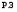 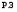 өрескел7635.Бақылау-өлшеу аспаптары мен автоматтандыру құралдарын аттестатталмаған мерзімі өткен тексеріспен қолдануға рұқсат етпейдіөрескел7636.Жарамсыз, калибрленбеген бақылау-өлшеу аспаптарын, тексеріс мерзімі өткен аспаптармен қолдануға рұқсат етілмейдіөрескел7637.Қолдануға рұқсаты жоқ, мемлекеттік тексерістен өтпеген тетіктерді пайдалану шарттарына сәйкес келеді. Тетіктер нұсқаулығында рұқсат етілмеген қол жеткізуден, атмосфералық жауын- шашын ықпалынан және ылғалды жинау кезіндегі шашыраудан қорғау қарастырыладыөрескел7638.БӨАжА және басқа мақсаттарға берілген сығылған ауа құбыр жолдарын кесуге рұқсат етілмейдіөрескел7639.Тікелей машиналарда және аппараттарда орнатылған бақылау – өлшеу аспаптары қадағалауға және қызмет көрсетуге ыңғайлы және олардың мақсатын анықтайтын жазуы боладымаңызды7640.Механикалық түзеткіштерімен бірге түзеткіш құрылғыларын қайта жасалған кіші станциялар ғимараттарында орнату әрбір құрылғыны жеке ұяшықта немесе шкафта орналастыруды ескере отырып жобаланадымаңызды7641.Механикалық түзеткіштерімен қайта жасалған кіші бекеттердің тор қоршаулары болады. Тор қоршаулар құрылғысы жабық металл шкафтарында механикалық түзеткіштерді орнатқан кезде қажет емесмаңызды7642.Механикалық түзеткіштерімен бірге түзеткіш агрегаттардың трансформаторы мен полюс шиналарын орамалау радио кедергіден қорғайдымаңызды7643.Қайта жасалған агрегаттардың оң ролюс шинасы жерге тұйықталады. Жерге тұйықтау 100 квадрат миллиметрден кем емес болат тілмелермен орындаладыөрескел7644.Қайта жасалған кіші бекеттер жайының сыртына теріс полюс желісін салу, тығыздалған құбырда қорытындыланған изолятордағы салынған брондалған кабельмен немесе шиналармен орындаладыөрескел7645.Қайта жасалған кіші станциялар жайының теріс полюс шиналарын 2,5 метрге орналастыру шартында, ашық изоляторда салуға рұқсат етіледі.

Биіктігі төмен кезде шиналарды кездейсоқ жанасулардан қоршауөрескел7646.Есіктердің, қоршаулардың ток жүргізуші бөліктері, изолятор қораптарының люктары және соңғы муфт қораптары, кернеулі бөліктерге қызметкердің кездейсоқ жанасуын болдырмау үшін блок қойылған жерге тұйықталған құрылғылармен жабдықталған. Қоршаулар мен люктер кілтпен немесе құралдармен ашыладыөрескел7647.Қайта жасалған агрегаттардың кернеуін алмай ақ ток жүргузіші бөліктерге қызметкердің қол жеткізу мүмкіндігін болдырмайтын блоктары боладыөрескел7648.Қайта жасалған кіші станциялар ғимараты түскен ауаны сүзіп және қысқы уақытта жылыта отырып ағынды-сорғыш желдеткішімен жабдықталады. Үй-жайдағы ауа температурасы 10 градус Цельсиядан төмен болмайды. Ең көп ауа температурасы 40 градус Цельсиядан аспайдымаңызды7649.Электролиздерді шунттау ашық орындаудағы стационарлы немесе жылжымалы қысқа тұйықталумен жүзеге асырыладыөрескел7650.Қысқа тұйықталу жерден оқшауланады. Қысқа тұйықталудың контактілі бетін салқындату үшін дистилденген су (конденсат) қолданылады. Қосатын шлангілер электр өткізгіш емес материалданөрескел7651.Электролиз залында жабдықтарды, құбыр жолдарын электр химиялық коррозиядан, токтың жылыстауынан қорғау қарастырылады. Коллектордың металл бөлімшелердің ток жылыстауын азайту үшін ток сорғалауымен қорғайды. Ток орнату орындары жобамен негізделеді. Электролиздерден коллекторға электрсілтілерін құйып алу сорғалауды үзгішпен жүзеге асырыладыөрескел7652.Химиялық зертханаларда жасанды жарықтандыру құрылыс нормалары мен ережелерінің талаптарына сәйкес орнатыладымаңызды7653.Технологиялық құрал-жабдықтар және сыйымдылықтар орналасқан өндірістік жайлардың барлығында 12 вольт кернеуімен қарау және жұмыстарды жүргізу үшін жергілікті жарықтандырумен жабдықталады. Тасымалданатын шамға ұзындығы 10 метр болатын сым төзеді. Тасымалданатын шамдарға штепсельді розетканың қуат желісі, электр жарықтандырған желіге қосылған стационарлы трансформаторлардан жүргізіледімаңызды7654.Трансформаторлар бөлек бірінші және екінші кернеудегі орамамен жабдықталады. Осы мақсаттарға автотрансформаторларды қолдануға рұқсат етілмейді.Трансформаторларды қорғау кернеудің біріншінің де екіншініңде тарапынан жүзеге асырыладымаңызды7655.Жұмыстарды жалғастыру үшін, пештерді салқындатудың кері сумен қамтамасыз ету жүйесі, пеш электродтарын реттеу, пеш трансформаторларын майсумен салқындату, ауа компрессорлары, барлық өндірістің үйжацһйларындағы пультта, БӨА жұмыстарына арналған, сорғылар, түйіршіктелген су, сорғы-аккумуляторлы станция, пеш бөліміндегі астаушаларға қызмет көрсету алаңдарында, электродтарды өсіру алаңдарында, жағу қасындағы кептіру барабандары алаңдарында, шахталы-жарықтыпештерді, жағу машиналарында, фосфорды жағуға беретін форсункаларға қызмет көрсету орындарында авариялық жабдықтау қарастырылады.

Бес күкіртті фосфор өндірісінде жұмыстарды жалғастыру үшін апаттық жарықтандыру реакторлы бөлмеде және қабыршақтандыратын машиналарға қызмет көрсету орындарында; фосфид мырыш – реакторларға қызмет көрсету орындарында жобаланады. Апаттық жарықтандыру қуатты тәуелсіз деректермен жүзеге асадыөрескел7656.Төмендеген 12 вольт және 36 вольт кернеулерін алу үшін төмендеткіш трансформаторлар, стационарлы орнатылады, тасымалданатын трансформаторларды қолдануға рұқсат етілмейдімаңызды7657.Жарықтандыру қалқандары қалыпты орта жағдайларымен үй-жайда орналасады; жарылыс қауіпті жайларда қалқандар орнатуға рұқсат етілмейдіөрескел7658.Апаттық жарықтандыру негізгі жарықтандыру көзі айырылған кезде автоматты қосылады. Қарау, жөндеу және тағы сол сияқты кезде апаттық жарықтандыру үшін, сақтандыру торымен 42 вольттан аспайтын кернеуімен, IР 54 қорғау деңгейімен тасымалы қол шамдары қолданыладыөрескел7659.Автоматтандырылған фреонмен мерзімді қызмет көрсетілетін жайларға апаттық жарықтандыру орнату қажет емес және машиналы, аппаратты және конденсаторлы бөлмелереде, салқындатқыш камералар жайлары және суықты басқа тұтынушылар, үлестіруші құрылғылар апаттық жарықтандыруды қарастырадымаңызды7660.Өндірістік жайлар, химиялық заттар қолданатын орындар,екі жақты дауыстап айтылатын және (немесе) телефондық байланыспен қамтамасыз етіледіөрескел7661.Өндірістік жайлар, қоймалар, жәшікке салынған химиялық заттармен жұмыс жүргізілетін орындар, апатты жоспары бойынша ақпаратты беру екі түрлі байланыспен қамтамасыз етіледі өрескел7662.Сұйық аммиак қоймасы, оның территориясында орналасқан объектімен байланысуға екі жақты дауыстап айтылатын және телефон байланысы жүйесімен қамтамасыз етіледі. Сұйық аммиак қоймасының, екі байланыс каналы бар қойма орналасуы кезінде:

1) тізімдемесі жобамен белгіленетін объекті территориясында ұйым диспетчері, өрт сөндіру бөлмесі, газдан құтқарушы құрылымдары және өндірістерқоймамен және басқа да объектілерменмен байланысқан;

2) объекті аумағының сыртында және көрші объектілерге, ұйымдармен және жергілікті қызметтермен байланысқан.

Телефон байланысы орнатылған объектілер ПЛА енгізіледі және жыл сайын айқындалады.

Тарату бекетінде және терең ауыл шарупшылық қоймаларында телефон байланысымен қосымша радио байланыс қолданыладыөрескел7663.Карбид кальций, металл калий, натрий және литий, алюминорганикалық қосылыстар және басқа сумен қосылғанда жарылыспен іритін заттар,су және бу құрылғылары сақталатын және қолданатын жайларды жылытуға рұқсат етілмейдіөрескел7664.Ауамен жылытуда толық немесе ішінара рециркулияциялықты қолдануға рұқсат етілмейді:

А, Б және Е санатына жатқызылған өндірістерімен үй-жайларда;

жайлардың ауасында ауру тудыратын микроорганизмдер, қауіптіліктің 1 және 2 класты зиянды заттар (12.1.007-76МЕМТ) немесе қатты жағымсыз иісті заттар болса;

жайлардың ауасында тез уақытша зиянды заттардың шоғырлануының ұлғаюы (жеңіл буланатын сұйықтықтармен, сұйытылған газдармен және сол сияқты заттармен жұмыс істейтін өндірістер)өрескел7665.А, Е санатына жатқызылған өндірістерімен үйжайларда, БӨА қалқанды жайларда, бөлу пункттерде (бұдан әрі – БП) ауамен жылыту көзделедіөрескел7666.Пеш газының сыртқы газ жолдарының конденсатын жинайтын үйшіктер, +5 градус Цельсия температураны қолдауды қамтамасыз етуші сумен жылыту жүйесімен жылынадымаңызды7667.Қалыпты және жарылыс қауіпті санатты үйжайларды бөлетін ішкі қабырғалар арқылы жылыту құбыр жолдары өтетін жерде, жанбайтын материалдармен герметизацияланадыөрескел7668.Салқындатқыш қондырғылардың машиналық бөлім және аппараттық бөлмесі жылытумен және желдеткішпен техникалық регламентке сәйкес қамтамасыз етіледі. Машиналық және аппараттық бөлмелердегі температура - жұмыс істемейтін жабдықтарда16 градус Цельсиядан төмен емесмаңызды7669.Өндірістік жайларда ағынды және соратын механикалық желдеткіш қарастырылады. Соратын қондырғылардың құрал-жабдықтары қызмет көрсететін өндірісітің класына және ортасына сәйкес орындаладмаңызды7670.Көп мөлшерде жарылыс қауіпті немесе улы бу және газ бөлуі мүмкін, А, Б, Е санатына жатқызылған өндірістердің үй-жайлары үшін апаттық соратын желдеткіш қарастырыладыөрескел7671.Барлық басқару пункттерін және БӨА күтуші жарылыс қауіпті немесе агрессивті ортамен өндірістік бөлмелерде іріктеу үшін ағынды ауа беріледі. Жылдың суық мезгілінде ағынды ауа жылытыладыөрескел7672.Желдеткіш жүйелердің тиімділігін аспапты тексеру әр күрделі жөндеуден және желдеткіш жүйелерді реконструкциялағаннан кейін жылына бір рет жүргізіледімаңызды7673.Химиялық заттарды қолдануға және сақтауға арналған өндірістік үйжайлар жалпы алмасу желдеткішімен жабдықталады. Химиялық заттарды жәшігімен сақтайтын жайларды жылу алмасу желдеткіш жүйелерімен жабдықтауға рұқсат етілмейді. Осы жағдайда қышқылдарды сақтайтын үйжайдың кіреберісінде үйжайда газдану деңгейінің көтерілгені туралы жарық дабылы қарастырыладыөрескел7674.Желдеткіш жүйелерін жұмысының тиімділігіне тексеру ұйымның техникалық басшысының бекіткен кестеге сәйкес жүргізіледімаңызды7675.Машиналық бөлмелердегі ағынды және соратын (апаттық) желдеткіш - мәжбүрлі ауа алмасудың еселігімен: ағынды–кемінде 3, соратын (апаттық) – сағатында кемінде 4. Бұл ретте ауа ортасының жай-күйі санитарлық нормаға сәйкес келеді өрескел7676.Үйжайдан ауаны салқындатқыш агрегаттармен шығару:ауаның жапы көлемі 2/3 аймақтың төменгі жағынан және 1/3 –жоғарғы аймағынан кетедімаңызды7677.Шаң соруды және жеңіл буланатын буды, сондай-ақ араластырғанда зинды қоспа немесе химиялық қосылыс түзетін заттарды жалпы сору қондырғысына біріктіруге рұқсат етілмейдіөрескел7678.Химиялық заттармен жұмыс жүргізетін үй-жайларда, желдеткіш жүйелерінде ауа рециркуляциясын және ауамен жылытуға рұқсат етілмейдіөрескел7679.Тереңдігі 0,5 метр және одан көп шұңқырлар үшін қарау арықтары үшін күнде күтуді талап ететін және А және Б санатты үй-жайда орналасқан немесе зиянды газ, бу бөлінетін үйжайларда немесе ауаның салыстырмалы салмағынан көбірек аэрозольдардың салыстырмалы салмағы үшін, ағынды –соратын немесе жасанды қозғауымен соратын желдеткіш қарастырыладыөрескел7680.Желдеткіш құрал-жабдықтар үшін үйжай арқылы жанғыш сұйықтықтарымен және газбен құбырларды салуға рұқсат етпейдіөрескел7681.Аяқ асты көп мөлшердегі зиянды немесе жанғыш газдар, булар немесе аэрозольдар түсуі мүмкін өндірістік үйжайларда апаттық жеддеткіш көзделедіөрескел7682.Өндірістік ағынды суларды, кәріз суларының ластанған өндірістік ағынды сулар магистралды желісіне тастамас бұрын, кәріз желілеріндегі өрт, жарылыс қоспаларының алдын алу мақсатында, жергілікті қондырғыда немесе бағалы өнімдерді алу, регенерациялау және пайдалану, қышқылдар мен сілтілерді бейтараптандыру, өрт, жарылыс қауіпті заттарды, майларды, шайырды, улы және басқа да осы ағынды суға тастау үшін шекті жол берілгенге дейін зиянды заттарды алу жолымен,бірінші тазалауға түседіөрескел7683.Өрт жарылыс қауіпті өндіріс үйжайларының ішінде өндірістік ластанған ағынды су кәріз жүйесі, ашық астаушаларға рұқсат етілмейді, осы мақсатқа қолдануға арналған құбыр жолдары бойынша жүзеге асырыладыөрескел7684.Тұрмыстық кәріз сулары басқа кәріз суларымен біріктірілмейді. Тұрмыстық ағын суларды тазалау объектілерінде химиялық ластанған ағын суларды тазалаумен бірігеді, тұрмыстық ағын суларды сорғы станциясымен химиялық ластанған ағын суларды кәріз жүйесіне айдауға жол беріледі, бұл ретте тұрмыстық ағын суларды сорғы станциясына айдауда жарылыс қауіпті газдардың таралуын болдырмайтын құрылғы қарастырыладымаңызды7685.Кәріз суларына жарылыс қауіпті бу және газ түсуінің және сонда таралуын алдын алу үшін мынадай құрылғылар қарастырылады:

аппараттарды жөндеуге тоқтатқан уақытта бітеуіш орнату үшін құбыр жолдарында гидравликалық тиек және ернемектік қосылыстар бар технологиялық аппараттарда кәріз суларының құюы;

ластанған ағынды суларының кәріз суларының әр шығуығимараттың жылытылатын бөлігінде орнатылған соратын желдеткіш тіреуіші бар.

Желдеткіш тіреуіші өндірістік ғимараттың жоғары 07 метрден кем емес төбесіне шығарылып және «жалаушамен» жабдықталады;

кәріз суларының құбыр жолдарында соратын тіреуішке қосылысқа дейін гидравликалық тиек қарастырылуда;

өндірістік таза және ластанған ағынды сулардың түсуіне арналған аппараттардан барлық құбыр жолдары кәріз суларына жіберілетін ағынды суларды сынамаға іріктеу үшін сынама крандарымен жабдықталадыөрескел7686.Кәріз суларының желілері тұнбалардан мерзімді тазаланып тұрады.

Кәріз суларының құдықтарын, каналдарын және құбырларын қарау және тазалау кестеге сай газ қауіпті жұмыстарын жүргізу тәртібіне сәйкес жүргізіледіөрескел7687.Өндірістік ағынды суларды жинауға арналған бөлек тұрған резервуардан, жарылыс қауіпті газ бөлетін сорғы станциясына дейін арақашықтық кемінде 5 метрөрескел7688.Өнеркәсіптік алаңдарда кәріз суларын жобалау кезінде ағынды суларды біріктіруге болмайды, олар араласқанда улы және жарылыс қауіпті қоспалар немесе отыратын тұнба түзіледіөрескел7689.Кәріз суларына қоймалардан қышқыл шламды, күкірт қышқылын, күкірт қышқылының шоғырлануын және басқа да қалдықтарды лақтыруға рұқсат етілмейді. Шламды алдын ала бейтараптандырған соң үйіндіге кетедіөрескел7690.Өнеркәсіптік ағынды сулардың шаруашылық кәріз суларының коллекторына немесе су қоймасына жалпы лақтырылуы үнемі зертханалық бақылауда жүргізіледіөрескел7691.Ғимаратта орналасқан, ластанған жеңіл жалындайтын сұйықтықтардан немесе жанғыш газдан тұратын ағынды суларды айдауға арналған сорғы станциялары жарылыстан қорғалған орындауда жарылыс қауіпті қоспалардың санатын және тобына сәйкес электрқозғалтқышымен бірге сорғымен жабдықталғанөрескел7692.Агрессивті ортамен өндірістік ағынды суларды бұруға арналған кәріз суларының желілері агрессивті ағынды сулар құрамына төзімді құбырлар дайындайдымаңызды7693.Жарылыс қауіпті және уытты сұйықтықтарды жалпы зауыттық кәріз суларына құюға рұқсат етпейдіөрескел7694.Үй-жайға кәрізден жарылыс қауіпті және зиянды бу, газдар енбес үшін кәріз суларының құюдағы технологиялық аппараттарда гидравликалық бітеуіштер орнатыладыөрескел7695.Фосфор өндірісінде және оның органикалық емес қосылыстарында тазалау станциясына жіберілген ағынды сулардың мөлшері мен құрамын бақылау орнатыладыөрескел7696.Фосфор құрамды ағынды суларды ашық астаушалармен бұруға рұқсат етілмейдіөрескел7697.Аммиак құрамына талдау жүргізгеннен кейін резервуарларды қоршаған территориядан атмосфералық суды жою шұңқырлар арқылы белгіленген нормадан артық шоғырлануда аммиак құрамында кейіннен кәдеге жарату үшін кәріз суларына немесе сусіңгіш сыйымдылыққа жүзеге асырадыөрескел7698.Жарылыс қауіптіліктің І және ІІ санатты технологиялық блоктарын қолданған кезде мыналар қарастырылады:

1) тиісті басқарушылық ықпалды қалыптастыру үшін жеткілікті көлемде аммиак буының шоғырлануының сигнал берушісін тетіктер орналасқан орында ауада аммиактың шоғырлануы туралы ақпаратты жинап және өңдеуге автоматты режимде қамтамасыз етуші газдану деңгейін бақылау жүйесі;

2) қызметі апаттың ауқымы мен салдарының өсуіне әкелетін салқындатқыш қондырғының құрал-жабдықтарының авариясы және айырылуы туралы апатты оқшаулау және салдарын жою жүйесіндегі іске қосылған техникалық құрылғыны автоматты режимде қосылуы аммиактың ағуымен байланысты апаттың туындауы кезінде газдану деңгейін бақылау жүйесі;

3) газдану деңгейін екі контурлы және екі деңгейлі бақылау жүйесі:

сыртқы контур үйжайдың сыртындағы құрал-жабдықтардан аммиактың апаттық ағуын бақылау және объекті территориясынынан химиялық жұқтыру аймағының таралуын болжау үшін берілген деректермен бірге объекті территориясында газдану деңгейін бақылауды қамтамасыз етеді;

ішкі контур үйжайдағы газдану деңгейі мен аммиактың апаттық ағуын бақылауды қамтамасыз етеді;

газдану деңгейін бақылау жүйесінің сыртқы және ішкі контурларының ауадағы аммиактың шоғырлануын бақылаудың екі деңгейі бар:

I деңгей. Үй-жайдың және үй-жайдың сыртындағы тетіктер орнатылған орнындағы жұмыс аймағында аммиак шоғырлануының - шекті жол берілген шоғырлануының жетуі (бұдан әрі - ШЖБШ)20 миллиграм метр куб;

II деңгей. Аммиак шоғырлануы тетіктер орнатқан орында 25 ШЖБШ немесе 500 миллиграм метр куб мөлшеріне жетті;

4) жүйе өнеркәсіптік алаңдағы(бақылаудың сыртқы контур деңгейі) газдану деңгейін бақылауға және объекті территориясынан химиялық жұқтырудың таралу аймағын болжауға мүмкіндік беретін автоматты құралдармен жабдықталады;

5) желдің бағыты мен жылдамдығын, есептеу кезінде қолданылатын газданудың ықтимал ауқымының деректерін өлшейтін құрылғы орнатылады өрескел7699.Құрамында жарылыс қауіпті ІІІ санатты технологиялық блоктары бар аммиакты қондырғылар үшін мыналар:

1) шоғырлану мәні берілген кезінде жұмыс істейтін аммиак буының шоғырлануына сигнал бергіш орнату. Орнатылған сигнал берушіден ақпарат көлемі тиісті басқаруды қалыптастыру үшін жеткілікті;

2) аммиактың берілген шоғырлану мөлшері артқан кезде газдану деңгейін бақылау жүйесі келесі әрекеттерді автоматты орындауды қамтамасыз етеді:

ескерту жарық және дыбыс сигналдарын басқару бөлмелерінде қосу (қызмет көрсететін персоналдар бөлмесінде) және машиналы, аппаратты және конденсаторлы жалпы айналым желдеткіштері жұмыс аймағының ауасында аммиак концентрациясының жоғарлауы кезінде бұл бөлмелерде ПДК (20 миллиграмм метр кубқа) тең; жарық және дыбыс сигналдарын «ПДК деңгейін көтеру» басқару бөлмелерінде және үй-жайдың жұмыс аймағындағы ауда аммиак концентрациясының артуы кезінде вариялық желдеткішті (машиналы, аппаратты және желдеткіш бөлмелерінде) көлемі, 3 ПДК тең (60 миллиграм метр куб); ағымдағы мән концентрация деңгейінен 3 ПДК (60 миллиграм метр куб) төмендеген және жалпы айналым желдеткіштерін ажыратпай ПДК (20 миллиграм метр куб) кезде барлық жүйелерді бастапқы күйге қайтару;

технологиялық блоктарға жақын ашық алаңдарда орналасқан жұмыс аймақтарындағы ауда аммиак қоспасының артуы кезінде ШЖБШ мөлшері (метр кубқа 20 милииграм) тең басқару үй -жайларында ескерту жарық және дауыс сигналдарын қосу «ШЖБШ деңгейінің артуы» жарық және дыбыс дабылын және жұмыс аймағының ауасында тетіктер орналасқан орында 3 ШЖБШмөлшері (метр кубқа 60 милииграм ) тең аммиак шоғырлануы артқан кезде объектіде хабарлау жүйесін басқару үй-жайларында қосу; ағымдағы шоғырлану мәні ШЖБШ деңгейінен (метр кубқа 20 миллиграмм) төмендегенде барлық жүйені бастапқы күйге қайтару;

бір уақытта осы үй-жайлардың апаттық желдеткішіннің қосылуымен бірге үй-жайлардың үлес құрылғылары ШЖБШ мөлшері (метр кубқа 20 милииграм) тең жұмыс аймағының ауасында аммиак шоғырлануы артқан кезде «Авария» ескерту жарық және дыбыс дабылын басқару үй-жайларында қосу; жұмыс аймағының ауасында ШЖБШ мөлшері 3 ПДК (метр кубқа 60 милииграм) тең аммиак шоғырлануы артқан кезде үлес құрылғылары үй-жайына сұйық аммиакты беруді автоматты тоқтату;

салқындатқыш камералар мен үй-жайдың басқа суықты тұтынушылары ШЖБШ мөлшері (метр кубқа 20 милииграм) жұмыс аймағындағы ауада аммиак шоғырлануы артқан кезде «Авария» ескерту жарық және дыбыс дабылын басқару үй-жайларында қосу;

3 ШЖБШ мөлшері (метр кубқа 60 милииграм) тең аммиак шоғырлануы артқан кезде бақыланушы үй-жайларға аммиак беруді ажырату; Бұл ретте өндірістік цех үй-жайларында технологиялық аммиак құрамды құрал-жабдықтарымен бірге сортаын желдеткіш қосылады;

үй-жайдың машиналық, аппараттық және конденсаторлық бөлмелерінің мөлшері метр кубқа 500 миллиграм (25 ШЖБШ) тең тетіктер орналасқан орларды оқшаулау жүйесінің техникалық құралдарын, ескерту «Авария»жарық және дыбыс дабылын басқару ұй-жайларында қосу;

технологиялық блоктарға және құрал-жабдықтарға жақын орналасқан ашық алаңдағы мөлшері метр кубқа 500 миллиграм (25 ШЖБШ)тең тетіктер орналасқан орында амитак шоғырлануы артқан кезде аммиак беретін құрал-жабдықтарды ажыратып объектіде хабарлау жүйесін аварияларды оқшаулау жүйесінің техникалық құралдарын, жарық және дыбыс «Авария» дабылын басқару үй-жайларында қосуөрескел7700.Обеспечение системой оперативной передачи сигналов в помещение управления о конкретном месте происшедшей аварии и включение необходимых технических средств локализации последствий аварииөрескел7701.Жүйе авария болған нақты орынды және апаттың салдарын оқшаулауға қажет техникалық құралдарды қосу туралы басқару үй-жайына сигналдарды жедел беруді қамтамасыз етедіөрескел7702.Қолдануға рұқсат жоқ, мемлекеттік тексеруден өтпеген аспартарды қолдануға рұқсат етілмейді. Тетіктерді орындалуы пайдалану шарттарына сәйкес келеді. Тетіктер конструкциясында рұқсат етілмеген қол жеткізуден, атмосфералық жауын шашынның ықпалынан және ылғалды жинау кезінде шашыраудан қорғау қарстырыладыөрескел7703.Ауаның шаңдануына және газдануына талдауды ұйымның техникалық басшысы бекіткен кесте бойынша жүргізеді. Талдауға ауа сынамаларының алыну орындары мен жиілігі техникалық басшысымен белгіленедіөрескел7704.Өткір бағытталған әрекеттің зиянды заттарының құрамын автоматты үздіксіз бақылау үшін тез әрекет ететін және аз инерциялы дабылымен бірге газ талдауыштар қолданылады өрескел7705.Берілетін ауаның тазалығы бақыланады. Өндірістік үйжайлардың беретін ауасындағы зиянды заттардың құрамы жұмыс аймағының ШЖБШ 30 пайыздан аспайдыөрескел7706.Қышқылдар мен сілтілерді қолдана отырып жұмыс жүргізетін үйжайларда, ауа ортасының жайкүйін бақылау ұйымдастырылады. Өткір бағытталған әрекет механизмдерінің қышқыл буы мен сілті бөлгенде, шекті жол берілген шоғырланудан артқан дабылымен бірге олардың ауадағы құрамын автоматты бақылаумен қамтамасыз етіледі. Көрсетілген үй-жайларда ШЖБШ артқан кезде:

басқару үйжайында және көтерілу орны бойынша жарық және дыбыс сигналдары;

атмосфераға зиянды заттардың шығарындыларын апаттық жұту жүйесімен қажеттілігінде блокталған апаттық желдеткіш қосылады өрескел7707.Өткір бағытталған әрекет механизмімен химиялық заттардың буларының жұмыс аймағының ауасына түсу мүмкіндігінің пайдалану шарттарында, ШЖБШ көтерілуінің дабылымен автоматты бақылау көзделеді. Көрсетілген орындарда ШЖБШ көтерілуі кезінде басқару үйжайында және орны бойынша жарық және дыбыс сигналы қосылады. Бұл ретте газданудың барлық жағдайлары аспаптармен тіркеледі. Тетіктердің сезгіштік шегі, олардың мөлшері мен орналасқан орны жобамен анықталады өрескел7708.Хлормен жұмыс істейтін объектілерде, ауа ортасының жайкүйінүнемі аспапты бақылау келесі орындарда:

1) өндірістік үй-жайларда;

2) сұйық хлордың құбыр жолдары салынған территориясында;

3) іргелес жатқан территорияда;

танктерде хлор қоймасына;

жеке тұрған булағыш қондырғыларына;

хлорды құю-төгу пункттеріне;

темір жол тұратын тұйыққа және хлорлы жәшіктерді арту пункттеріне жүзеге асырыладыөрескел7709.Химиялық өнеркәсіптік объектілерді пайдалану:

жобалау, жобалау конструкторлық құжаттама;

өндірістік бақылау туралы ережелер;

технологиялық регламенттер;

АЖЖ;

азаматтық қорғау саласындағы заңнамаға сәйкес, химиялық өнеркәсіптік объектілердегі жұмыстардың өндірісіне оқытылған және жіберілмеген қызметкерді;

техникалық құрылғыларға паспорттары;

дайындаушы басшылықтың техникалық құрылғыларды пайдалану бойынша материалдарды қолдану болғанда жүзеге асырылады өрескел7710.Пайдалануда тұрған технологиялық жабдықтар техникалық басшы бекіткен кестеге сәйкес пайдаланудағы жабдық тұрақты түрде тексеріледіөрескел7711.Мына: жабу мен жабындардағы саңылаударды орнатуға, темірбетонды конструкцияларда арматураны жалаңаштау және кесу, метал конструкцияларын тесуге және әлсізденуіне рұқсат етілмейді.

Конструкцияны алдын ала куәландырусыз және тескеру есептерін орындаусыз жаңа жабдықтар мен коммуникацияларды орнатуға немесе ілуге рұқсат етілмейдіөрескел7712.Жағар май жанбайтын материалдардан жасалған өндірістік үй-жайларда шкафтарда немесе жәшіктерде 20 литрден артық емес мөлшерде сақталады. 20 литрден артық мөлшердегі жағар май осы мақсатқа көзделген үй-жайларда сақталадымаңызды7713.Газ қауіпті орындар тізбесін ұйымның техникалық басшысы бекітеді. Газ қауіпті орындар тізбесімен барлық жұмысшылар және инженерлік-техникалық қызметкерлері таныстырыладыөрескел7714.Газ қауіпті орындарда жұмыстар технологиялық регламентке сәйкес жүргізіледіөрескел7715.Газқауіпті орындарда жұмыс істеген кезде, ішкі тексеру, аппараттарды, резервуарларды, теміржол цистерналарын, құдықтарды жөндеу және тазалау және ашық отты қолдану жұмысы наряд-рұқсат беру құжаты арқылы жүргізіледіөрескел7716.Аппараттар, резервуарлар, өлшегіштер, цистерналар, құдықтар және басқалар ішінде жұмыс технологиялық регламентке сәйкес жүргізіледіөрескел7717.Аппаратураны қосуға және химиялық заттарды беруге, сыйымдылықты жабдықтар мен құбыр жолдарынан бітеуіштерді алуға байланысты барлық жұмыстар газ қауіпті жұмыс болып табылады және жұмыс істейтін адамдард тыныс алу органдарын қорғау құралдары болған кезде жүргізіледіөрескел7718.Жұмыс беруші жұмысты бастар алдында жұмыс қауіпсіздігін тексереді, тапсырыс-рұқсат қағазына қол қояды және рұқсат етілген тұлғаға рұқсат қағазы алынғаннан кейін жұмысқа кіріседіөрескел7719.Фосфорды, фосфорлық қышқылды және мырыш фосфидін өндіру үшін инертті газдағы қышқыл құрамы 2 пайыз, ал күкіртті фосфорда - 0,2 пайызданаспайдыөрескел7720.Инертті газдың газ құбырындағыдан төмен қысымға есептелген аппараттарға инертті газды өткізетін газ құбырларының тармақталуы автоматты редукцияланатын қондырғылармен, сақтандырғыш гидравликалық қақпақтармен (гидроқақпақ) және төмен қысым жақтағы манометрмен жабдықталуы тиісмаңызды7721.Технологичялық регламентке сәйкес газдандыру қондырғыларын қызмет көрсету жүргізіледі өрескел7722.Аппараттардағы фосфор мен фосфорлық тұнғыны 300 миллиметрден кем емес биіктіктегі су қабаты астында үнемі ұстайды өрескел7723.Сақтаған және қотарған кезде фосфор мен фосфорлық тұнғының температурасын 80 градус Цельсиядан артық емес қылып ұстады. Бу өткізгіштер фосфорды қыздыру және ерітілген күйде оны ұстау үшін қатты жеткізу буы бу қысымын бақылау аспаптарымен, ваккумның пайда болуын болдырмау және бу өткізгішке фосфордың түсуін болдырмауға арналған қондырғылармен жарақтандырыладыөрескел7724.Фосфордан тұратын барлық ыдыстар инертті газды жеткізумен орындаладыөрескел7725.Технологиялық регламентке сәйкес фосфор өткізгіштерді жөндеу оларды фосфордан босатқаннан, ыстық сумен шаюдан және аппараттардан айырудан кейін ғана жүзеге асырыладыөрескел7726.Вагонаударғыш ғимаратта беру жағынан, рельс жолдарында вагондарды беру жағынан сигналдық бағдаршамдар орнатыладыөрескел7727.Шикізат материалдарына арналған қабылдау бункерлерді 200Ч200 мм артық емес ұяшықты тормен жабадыөрескел7728.Аралық бункерлер егер лақтыру арбаларының көмегімен толытырылмаса, жабылады.

Лақтыру арбаларын қолданған кезде өлшемі 200Ч200 мм артық емес ұяшықты торлармен жабылған жүк түсіру саңылауы көзделедімаңызды7729.Мазутты авариялы төгу үшін жүйедегі барлық мазутты қабылдауға есептелген авариялық бак орнатылады. Авариялықбакты жерасты орнатады және бітеу қабырғадан 1 метрден кем емес және ойықтармен қабырғадан 5 метрден кем емес арақашықтықта ғимараттың сыртқы қабырғасында орналасадыөрескел7730.Кептіру барабандары газдарды сору және шаңдарды ұстап алу жүйелерімен жабдықталадымаңызды7731.Кептіру бөлмесін және газ тәрізді отын шикізатын күйдіру бөлмелерін қолданған кезде газ шаруашылығындағы қауіпсіздік талаптарына сәйкес қауіпсіздік автоматикасы көзделедіөрескел7732.Атмосфераға зиянды бөлінділерді болдырмау грануляциялық тарелканы сүзгішпен жабдықталған жергілікті сорумен жабдықталадыөрескел7733.Отшайырмен және электродты массамен тиеу-түсіружұмыстары механикаландырыладымаңызды7734.Отшайыр мен электродты массаны сақтау арнайы қоймада немесе шикізаттар мен материалдардың жалпы қоймасындағы жекелеген бөліктерде жүргізіледімаңызды7735.Отшайырларды ұсақтау, электродты массаны дайындау немесе қыздыру жүргізілетін Тараушелер қалған жұмыс үй-жайларынан оқшауланадымаңызды7736.Электродты массаны дайындау немесе қыздыру бөлмелеріндегіі жабдық герметикаланады немесе жергілікті сору құралдарымен сенімді жабылады және жабдықталады өрескел7737.Құйылу машинасының пеш бөлмесінде феррофосфордың төгілуі, сондай-ақ фосфордың қабылдағышы мен тұндырғышы жекелеген үй-жайларда орналастырыладыөрескел7738.Пеш газының газдық жүйесінде жол берлігенннен жоғары қысымның ұлғаюын болдырмайтын сақтандырғыш қорғау қондырғылары орнатылады. Пеш газының төгіндісі шамға бағытталады. Сақтандырғыш қондырғылар технологиялық регламентке сәйкес тексеріледіөрескел7739.Пеш газы бар электр пештері, электр сүзгіштері, конденсаторлар және басқа жабдықтар конструкциясы олардың барынша герметикалануын қамтамасыз етеді. Толық герметикалануға берілмейтін барлық орындар инертті газдың тіреуіші астында ұстайды өрескел7740.Фосфор пешінің және пеш бункерінің ағуы пеш газының бұзылуын болдырмау үшін шекті төмен деңгейге дейін шихтасымен толытырылады. Жүктеу бункерлерінің ойықтары мен жабындары тұрақты жабылады. Секторлық қақпаққа үздіксіз технологиялық регламентпен белгіленген инертный газ мөлшері беріледіөрескел7741.Пеш бункерлерінің жабынымен жөндеу жұмыстары наряд – рұқсат беру бойынша сақтандыру шараларын сақтай отырып, ажыратылған пеш кезінде жүргізіледіөрескел7742.Пештің қызмет көрсету алаңы: «Пеш қосылған!», «Пеш ажыратылған» деген жарық сигнализациясымен жабдықталады.

Пеш қақпағы пеш жұмыс істеп жатқанда оған персоналдың жанына бармауы үшін қоршаумен жабдықталады. Қоршауға «Тоқта! Жоғары кернеу!» деген және басқа ескерту плакаттары ілінедіөрескел7743.Электродтарды өсіру және оларды электродты массамен жүктеу жүргізілетін пештің қызмет көрсету алаңы электр оқшаулау материалдарынан жасалады және жерге тұйықталған металлконструкциялармен түйісетін саңылаулы металлқосулары болмайды. Алаң ауданында су бөлетін крандар және қандай да болмасын басқа құбыр жолдары орнатылмайды, олардың заұқымдануы алаңның ылғалдануына және оның диэлектрлік төзімділігінің азаюына әкеп соғады.

Электродтар бір-бірінен екі электродқа бір уақытта қызмет көрсететін персоналдың түйісу мүмкіндігін болдырмайтын оқшаулау қабырғаларыменбөлінеді.

Электродтарды өсірген кезде жаңа қабыршықтар электр оқшаулау пластина-ендірмесі арқылы кран ілмегіне бекітіледі.

Электродтарды өсіруге арналған алаң үнемі жинап, тазалықта ұстайды немесе диэлектрлі қасиеттерін сақтау үшін сығылған ауамен үрлейдімаңызды7744.Феррофосфорды шығару арасындағы үзілістерде феррофосфорлы тесіктер астында шөміш орнатылады немесе авариялы ыдысына немесе шұңқырға феррофосфорды құю үшін авариялы астауша көзделедіөрескел7745.Жөндеуге арналған электр сүзгіштер пеш газы мен басқа да коммникацияның кіруі мен шығуы жағынан бітеуіштермен сөндіріледі.

Электр сүзгіштер ішінде жұмыстар жүргізген кезде соңында инертті газбен үрлеп тазалайды, улы газдарды одан толық шығарғанға дейін желдетеді, оны зертханалық тексеру растайдыөрескел7746.Пеш газының желісіндегі аппаратура (одан фосфорды шығарғанннан кейін конденсациялаудан соң) гидробітеуіш арқылы ажырайды. Су бітеуіштерінің биіктігі жұмыс қысымына байланысты орнатылады, барлық гидробітеуіштер ыстық сумен тұрақты шайыладыөрескел7747.Фосфордың, электр сүзгіштің конденсациясын болдырмау үшін жылыта отырып орындайдыөрескел7748.Ауамен және маймен пеш газының жұмыс істеуі кезінде байланыс болуы ықтимал электр пештері менэлектр сүзгіштері, бункерлер, ағулар тораптарында ұйымның технологиялық регламенті талаптарына сәйкес инертті газ беріледі. Әр тазалағаннан жұмыстарды орныдағаннан кейін«электр сүзгіш-конденсатор» жүйелерінде акті жасай отырып, инертті газбен герметикалығына сығымдауға электр сүзгішті тексеру жүргізедіөрескел7749.Фосфортұтынатын цехтардағы фосфорлырезервуарлар жанбайтын қабырғалы негізгі үй-жайлардан бөлек ерекше үй-жайларда (мөлшерлеуіш Тарауде) орналасады. Өндірістік үй-жайда сыйымдылығы 20 метр куб артық емес сыйымдылықты фосфорлы ыдысты орнатуға жол беріледіөрескел7750.Фосфортұтынатын цехтардың мөлшерлеуіш бөлмесінде резервуарлардың сыйымдылығы фосфорды өндірудің екі тәуліктік қажеттілігінен аспайды. Егер мөлшерлеуіштің жалпы сыйымдылығы 600 тоннадан аспаса, мөлшерлеуіш Бөлмелерде фосфорды сақтау уақыты шектелмейді өрескел7751.Фосфор қоймасында, мөлшерлеуіш бөлмесінде және дистилляциялау бөлмесінде сумен ванна және өзіне көмектесу раковинасы орнатыладыөрескел7752.Сумен жабдықтаудың айналым жүйесінефосфор қышқылының түсуін болдырмау үшін жылытылған судың бұру коллекторында жылытылған суға рН автоматты бақылау көзделеді. Регламенттелген рН көрсеткіші жоғарлаған кезде айналым жүйесіне суды бұру тоқтатылады, авариялы тоңызытқыш ажыратыладыөрескел7753.Қоймада күкірт пен қатар-қатар қаптар арасында ені 1 метр өту жолдары көзделеді. Негізгі өту жолдарының ені - 3 метрмаңызды7754.Сұйық күкіртті қыздырылатын бумен немесе электрлі қондырғылармен жылу оқшаулайтын, инертті газбен айдалатын ыдыстарда сақтайды. Жылытатын және қысқа жолмен атмосфераға шығарылатын, олардың күкіртпен өсуін болдырмау үшін сұйық күкіртті ыдыстардан айдау құбыржолдарын орындайдыөрескел7755.Сығымдау алдында сұйық күкіртті теміржол цистерналарды арнайы башмактар көмегімен рельс жолдарына міндетті бекітеді және жерге тұйықтатадыөрескел7756.Сұйық күкіртті сақтауға арналған ыдысты тегенге орналастырады. Теген сыйымдылығы сақталатын күкірттің үштен бірден кем емес, бірақ бір аса үлкен резервуар сыйымдылығынан кем емес етіп есептейді маңызды7757.Сұйық күкірттің барлық ыдыстары, құбыржолдары сенімді жерге тұйықталадыөрескел7758.Сұйық күкіртті сақтауға арналған ыдыс, вагон-цистерналар оны тасымалдау үшін оларға жиналған шөгінділер мен ластанулардан әлсін-әлсін тазаланады. Ыдысты дайындау мен оларды тазалау технологиялық регламентке сәйкес жүргізіледімаңызды7759.Қорыту-бункері жергілікті сорғымен жабдықталады. Жұмыс істемейтін желдеткіш кезіндеқорыту-бункерін жүктеу жүргізілмейдіөрескел7760.Қорыту-бункерінің конструкциясы тұнығы мен жауын-шашыннан жеңіл тазалуды қамтамасыз ету мүмкіндігімен орындаладымаңызды7761.Кектан тазалау үшін орыннын қоса алғанда күкіртті сүзуге арналған қондырғы зиянды бөлулерді алу үшін желдеткіш жүйесімен жабдықталадыөрескел7762.Фосфорға арналған қондырғы, сондай-ақ сепаратор және батпаққалқан сүзгішті шайған және тұнғыны түсірген кезде зиянды бөлінулерді алу үшін механикалық тартпа жүйемен жабдықталады. Сүзгіш әлсін-әлсін қысымдағы ыстық сумен шайыладыөрескел7763.Күкіртке арналған өлшеуіш қажетті күкірт қалдығын қамтамасыз ететін, реакторға ауаның кіруін болдырмайтын қондырғымен жабдықталадымаңызды7764.Реактор онда «таңғы ас» ретінде кепілдендірілген өнім қалдығын қамтамасыз ететін қондырғымен жабдықталадыөрескел7765.Бескүкіртті фосфор жинағының лық толуын болдырмау және кепілдендірілген өнім қалдығының тұрақты болуын қамтамасыз ету үшін жинақты деңгейді бақылау үшін сигнализицяланатын аппаратурамен жабдықтайдыөрескел7766.Балқытылған бескүкіртті фосфорды тасымалдауға арналған коммуникацияның ең аз ұзындығы таңдаладымаңызды7767.Реактормен бескүкіртті фосфор арасындағы арақашықтық аса үлкен аппарат диаметрінен кем емес болып таңдаладымаңызды7768.Реактор, бескүкіртті фосфорға арналған жинақ және қабыршықтандыру машинасы аппараттар ішінде қысымды қамтамасыз ететін сақтандырғышгидравликалық бітеуішті соратын патрубкалармен жабдықталады:

1) реактор мен жинақ үшін – су бағанының 25 миллиметр артық емес;

2) қабыршықтандыру машинасы үшін - су бағанының 50 миллиметр артық емес.

Реактор сору патрубкаларының гидробітеуіш мұржалары жинаққа бескүкіртті фосфорды қайта қысу уақытында реакторды герметикалауға мүмкіндік беретін автоматтыілмек клапанымен жабдықталады.

Гидравликалық бітеуіштер қораптары тартпа желдеткіш жүйесімен қосылған тартпа шкафтарда орнатыладыөрескел7769.Едендерді жуған, фосфорға, гидро бетеуіштерге, фосфорлы ыдыстарға арналған сүзгішті шайған кір ағын су жинаққа жиналады және тазалауға жіберіледімаңызды7770.Дайын өнімді үгу және орау Тарауіндегі жабдық статистикалық электрден сенімді қорғайдыөрескел7771.Бескүкіртті фосфорға арналған бункероның лық толғаны туралы, сигнализациялайтын аспаппен жабдықталады.

Қабыршықтандыру машинасына балқыманы беру бункердегі жоғары деңгей өніммен толған кезде автоматты түрде қосыладыөрескел7772.Диірмендер, бункер шнек қысымды теңеуге арналғанқондырғылармен жабдықталады маңызды7773.Бескүкіртті фосфорды герметикалық ыдыста инертті газ қабатында сақтайды. Өнімдерді алдын ала инертті газ толтырылған таза және құрғақ барабандарға немесе контейнерлерге саладыөрескел7774.Барабанға немесе контейнерге өнімді толтыруды жұмыс істейтін тартпа желдеткіш кезінде ғана жүргізедіөрескел7775.Өніммен толтырған кезде барабанды немесе контейнерді жерге тұйықтайдыөрескел7776.Барабандар немесе контейнерлерді толтырылғаннан кейін герметикалық жабады және қоймаға алып кетедімаңызды7777.Бескүкіртті фосфорлы барабандар мен контейнерлер құрғақ, желдететін қоймаларда сақталуы керекмаңызды7778.Бескүкіртті фосфордың реактор мына:

1) реактордың жұмыс істемейтін араластырғышы кезінде және кемінде 350 градус Цельсия «таңғы ас» температурасы кезінде күкірт пен фосфордың реакторға түсу мүмкіндігін болдырмайтын бұғаттау жүйесімен;

2) реактордың жоғарғы және төмен аймақтарындағы температураны бақылауға арналған аспаптармен жарақтандырыладыөрескел7779.Бескүкіртті фосфор жинағында жинақ пен жылытқыштағы температураны бақылау және реттеу аспаптары болуы керекөрескел7780.Бескүкіртті фосфорды қабыршықтандыру машинасына қойылатын талаптар:

1) үгіту жүйесінің қандай да болмасын агрегаты тоқтаған жағдайда п бескүкіртті фосфорды беруді автоматты сөндіру аспаптарымен;

2) машинадағы температура 470 градус Цельсия жеткен кезде іске қосылатын өртке қарсы қорғау жүйесімен жарақтандырыладыөрескел7781.Бескүкіртті фосфор өніруде диірмен мен циклон аппараттардағы қысым 0,004 мегаПаскальдан аса жоғарлаған кезде жарылыстардан қорғау жүйесімен жабдықталуы керекөрескел7782.Бескүкіртті фосфорды өндірген кездефосфор мен күкіртті өлшеуіштер реагенттаердің массасын бақылау үшін қондырғылармен жарақтандырылуы керекмаңызды7783.Пеш бункерлеріндегі шихта құрамы тапсырылған деңгейден төмен түспейді.

Тапсырылған шектерде деңгейде бақылау және ұстау автоматтандыру жүйесімен жүзеге асырыладыөрескел7784.Пеш бөлмесінің өндірістік бөлмелерінде көміртегі қышқылын ықтимал бөлу орындарында ауадағы көміртегі қышқылы құрамының шекті жол берілген мәндер сигнализациясымен автоматты газ талдағыштарды көздейдіөрескел7785.Фосфорды күйдіруге арналған мұнараларға қойылатын талаптарды орындау үшін мұналарды суаруды тоқтатқан, сығылған ауаның қысымы түскен, сондай-ақ мұнаралардан кейін қышқыл немесе газдың температурасы жоғарлаған жағдайларда қалдық желдеткіштің авариялық тоқтауы кезінде фосфорды берудің автоматты қиылуы көзделедіөрескел7786.Атмосфераға күйген өнімдерді лақтыруға арналған барлық түтін сорғылар үрлеу желдеткіштері түтінсорғы тоқтаған кезде автоматты түрде желдеткіш тоқтайтын етіп бұғатталған болуы керекөрескел7787.Ағын суды тазалау станциясында реагенттерді мөлшерлеу автоматты рН-метрлер көрсеткіштері бойынша жүзеге асырыладымаңызды7788.Барлық жинақтар мен бункерлер олардағы заттар деңгейін бақылауға арналған қондырғыларымен жабдықталған. Қабылданатын фосфордың саны арнайы ыдысқа олардың ығысқан су санымен аппараттарда осы ыдыс су деңгейін бақылаумен шектеледімаңызды7789.Фосфид мырышын өндіру реакторға фосфорды беруді және реакторедағы температураны бақылауға арналған асапаптармен жарақтандырыладымаңызды7790.Фосфорға арналған өлшеуішті реакторға судың ағуын болдырмайтын қондырғымен жабдықтайдыөрескел7791.Аппарат конструкциясымен мөлшерлеуіш трубкасын берік бекіту және кездейсоқ фосфордың лақтырылуынан сақтайтын қорғау қалқанының болуы қамтамасыз етіледіөрескел7792.Реактордың қуыс цапфасы сору және фосфорды жүктеген және реакцияны жүргізу кезінде пайда болатын зиянды бөлулерді алу құралдарымен жабдықталады. Сору өнімдері оларды атмосфераға лақтыру алдында скрубберде ылғалды тазалауға ұшырайдыөрескел7793.Мырыш фосфидін бөлшектеп өлшеу жергілікті сорумен герметикалық камерада жүргізіледіөрескел7794.Пайдалану шарттары бойынша жол берілген мәннен жоғары қысым пайда болатын сұйық хлордың технологиялық жабдығы мен коммуникациясы сақтандырғыш қондырғылармен жарақтандырыладыөрескел7795.Хлора тоттану әсерінен сақтандырғыш клапанды қорғау үшін олардың алдында мембраналық сақтандырғыш қондырғы орнатылады, бұл ретте мембрананың тұтастығын байқылайтын құрал көзделедіөрескел7796.Сұйық хлорды іріктеуге арналғансұйық хлорлы штуцерлер ыдыстың төменгі бөлігіндегі қондырғыға жол берілмейді өрескел7797.Хлормен жұмыс істеуге арналған пайдалануға берер алдында барлық жабдық пен құбыржолдары бөтен қоспалардан, ылғалдан босатылады және хлорлы аппаратураны құрғатуды жүргізу және бақылау жөніндегі технологиялық регламентке сәйкес құрғақ ауамен үрлеп тазартыладымаңызды7798.Газ тәрізді хлорды алу буландырғыштарды пайдалана отырып, жүзеге асырылады. Буландырғыштар ретінде басымды ағынды жылуалмасу В аппараттары пайдаланылады. Көлемді буландырғыштарды қолдану жобадағы тиісті техникалық негіздеме кезіндеғана жол беріледіөрескел7799.Тұтынуға газ тәрізді хлорды іріктей отырып, шығыс сыйымдылығы ретінде пайдалануға жол берілмейдіөрескел7800.Тұтынуға газ тәрізді немесе сұйық хлорды іріктей отырып, шығыс сыйымдылығы ретінде теміржол вагон-цистернасын пайдалануға жол берілмейдіөрескел7801.Электролиз әдісімен хлорды өндіру сынапты пайдалануды болдырмайтын мембраналы немесе диафрагменді электролизерлермен жарақтандырыладыөрескел7802.Хлорды алу технологиясы регламентті жұмыс режимдерінде жұмыс істеген кездетехнологиялық жабдық пен коммуникацияда жарылыс қауіпті хлорсутегіқоспаларының пайда болу мүмкіндігін болдырмайдыөрескел7803.Электролиз әдісімен хлорды өндіру жобалау параметрлерін сумен, бумен, сығылған ауамен (азотпен) үздіксіз жабдықтаумен қамтамасыз етіледіөрескел7804.Сутегін қортару бөлмелерінде екі компрессор, бірі резервтік орнатылады маңызды7805.Құрғату мұналары мен хлорды құрғатуаралас Бөлмелердің тоңазытқыштары мембраннды сақтандырғыш қондырғылармен жабдықталадыөрескел7806.Электролиззалының жалпы хлорлы коллекторлары қысымға және ваккумға сақтандырғыш гидробітеуіштермен жарақтандырыладыөрескел7807.Жалпы немесе қатарлы сутекті коллекторда регламенттенген қысым жоғарылаған кезде шамға сутегінің ағуы үшін гидро бітеуіштер орнатыладыөрескел7808.Гидравликалық бітеуіштер олардың қатуы немесе бітелу мүмкіндігін болдырмайтын жағдайларда пайдаланыладымаңызды7809.Гидравликалық бітеу мен қысым көзі арасындағы бітейтін қондырғыны орнатуға жол берілмейді7810.Жұмыс сұйықтығы ретінде күкірт қышқылынқолданатын хлорлы компрессорларды қолданған кезде айдағыш құбыржолдарында күкірт қышқылы тамшысын ұстау үшін қондырғылар көзделедімаңызды7811.Кептірілмеген сутегінің құбыржолдары конденсатты бұруға арналған қондырғылармен жарақтандырыладыөрескел7812.Электролиз залында, және сутекті компрессорларды тазалау және кептіру үй-жайларындаүй-жайлардың жоғары аймағынан табиғи желдеткіш көзделеді. Жабын қондырғысы желдетілмейтін аймақтардың пайда болуын болдырмайтындай етіп орындаладыөрескел7813.Хлорлы компрессорлардан кейін құбыржолдарда компрессорэлектр қозғалтқышын тоқтату және іске қосу жүйесімен бұғатталған кері немесе қию клапандары орнатыладыөрескел7814.Хлорды сұйылту және қысымдауабгаздары, хлорлы ыдыстарды үрлеп тазалау газдары хлордан тазарту үшін тұтынуға немесе сіңіру жүйесіне жіберіледі. Хлор бар сақтандыру клапандарынан, мембранды сақтандырғыш қондырғылардан және гидро бітеуіштерден лақтырындылар (электролизерлердің үзу мембраналарынан басқа) тазалаудың сіңіру жүйесіне жеке құбыржолдармен жіберіледімаңызды7815.Электролизбөлмелерінде 10-20 пайыз сілті құрамды массалық үлеспен сілтіні суда ерітуэлектролизі жүйелерінен хлорды авариялы сіңіру жүйесі көзделеді. Барынша жобалау ток жүктемесі кезінде 10-15 минут ішінде барлық электролизерлермен жүрпгізілетін хлорды сіңіру үшін жеткілікті сілтінің авариялық запасы қамтамасыз етіледіөрескел7816.Агрессивті және күйдіргіш өнімдерді қотару сорғылары тотығуға төзімді материалдарданжасалған тегендермен немесе лотоктармен жабдықталадыөрескел7817.Технологиялық регламентпен және АЖЖ көзделген жағдайлардан басқа, диафрагменді электролизерлерді ажыратуға жол берілмейдіөрескел7818.Электролизерлерде диафрагманың жоғарғы шетінің үстінен анолит деңгейін реттеу және шекті жол берілгеннен төмен емес оның азаюын сигнализациялау қамтамасыз етіледіөрескел7819.Металл сынабының ашық бетіне су құйылады. Сынап және сынаптан тұратын тұнғыларды герметикалы жабылатын ыдыстарда сақтайдыөрескел7820.Электролиззалында және сынапты өңдеу вакуум-құбыржолдарды ажыратқыш және төгілген сынапты жинауға арналған буферлік ыдыстар көзделедіөрескел7821.Өндіріс сынаптан ағын суды оқшаулап тазалаумен жарақтандырылады. Сынаппен ластанған тұнғы қайта өңдеуге жіберіледіөрескел7822.Хлормен және сынап буымен газдалуды болдырмау үшін электролизерлер қалталарында сиректету ұсталадыөрескел7823.Электролизерлер қалталарынан абгаздар, анолитті хлорсыздандыру бағаналарын үрлеп тазартудан кейінгі ауа хлор мен сынаптан тазартыладыөрескел7824.Сынаппен жұмысты, олар жүргізілетін үй-жайларды жинау және ұстау сынаппен және оның қосындыларымен және сынап толтырылған аспаптармен жұмыс істеген кезде технологиялық регламент талаптарына сәйкес жүзеге асырадымаңызды7825.Сынаппен жұмыс істейтін үй-жайларда ай сайын жұмыс аймағының ауасындағы сынап буының құрамына талдау жүргізіледіөрескел7826.Электролизердің астына агрессивті ортаның әсеріне төзімді теген орнатылады; электролизерлер тобына жалпы теген орнатуға жол берілмейді өрескел7827.Газсұйықтық қоспаларды бөлу жүйесі сұйықтыққа газ фазаларының түсуін және бугазды фазамен сұйықтықты алып кетуді болдырмайтын фаза бөлгіштермен жарақтандырылады. Сұйық хлорға газ қоспаларын түсуге рұқсат етпейдіөрескел7828.Сұық хлорды сақтау қоймаларын тағайындауға байланысты мыналарға бөлінеді:

1) ұйым ішінде хлорды өндіру және пайдалану кезінде қатты байланыстарды жою, сондай-ақвагон-цистерналарға, контейнерлерге, баллондарға салынған сұйық хлорды үздіксіз түсіруді қамтамасыз ету мақсатындарезервуарларда (танкілерде) сұйық хлордың жедел қорларын құруға арналған;

2) вагон-цитерналарда сұйық хлорды алатын тұтыну ұйымдар резервуарларындағы (танкілерде) сұйық хлордың шығыс қоймалары;

3) жеткізлер арасындағы кезеңде ұйымның ағымдағы қажеттіліктері үшін қажетті мөлшерде контейнерлерде, баллондарда оны сақтауға арналғансұйық хлордың шығыс қоймалары;

4) хлормен толтырылған тұтынушылардың шығыс қоймаларын қамтамасыз ету үшін контейнерлерге немесе баллондарға кейіннен хлорды құя отырып, вагон-цистерналарға түсетін сұйық хлорды қабылдауға арналғанрезервуарлардағы (танкілерде)хлордың базистік қоймалары;

5) контейнерлерде, баллондарда сұйық хлордың жедел қорын құруға және белгілі өңір тұтынушыларының хлормен толтырылған шығыс қоймаларын қамтамасыз етуге арналған ыдыстағы сұйық хлордың көшпелі қоймалары;

6) кейіннен вагон-цистерналарғақұя және өңірдің тұтыну ұйымдарына жібере отырып, сұйық хлорды қабылдауға арналған резервуарлардағы (танкілерде)сұйық хлордың өңірлік қоймалары болып бөлінедімаңызды7829.Объект аумағында жобамен негізделетін бір уақытта бар сұйық хлордың ең аз мөлшері сақталады. Сұйық хлорды өндіретін ұйымдардағы сұйық хлордыңжол берілген мөлшеріүш тәуліктік өндіруден аспайды, бірақ 2000 тоннадан артық емес, ал тұтыну ұйымдары үшін - 15 тәуліктік қажеттіліктен аспайдыөрескел7830.Резервуарларда (танкілерде)сұйық хлорды сақтау мына тәсілдермен жүзеге асырылады:

1) атмосфералық қысым (сақтаудың изотермиялық тәсілі) кезінде сұйық хлордың қайнаутемпературасында;

2) қоршаған орта температурасынан төмен температура кезіндегі суытылған жағдайда. Мұндай тәсілмен хлорды сақтау параметрлері мүмкіндігінше барынша авария жағдайында атмосфераға дүркін хлорды шығару көлемін шектейді;

3) қоршаған орта температурасында(хлорды бұндай тәсілмен сақтау хлор қоймасының аврияға қарсы төзімділігін арттыру жөніндегі арнайы шараларды қабылдауды талап етедіөрескел7831.Сұйық хлор үшін қауіпті аймақ радиусі:

1) баллондардағы хлор қоймалары үшін - 150 м. Хлордың лақтырылуын жедел оқшаулауды қамтамасыз ететін техникалықіс-шараларды іске асырған кезде жобадағы тиісті негіздемелерде қауіпті аймақ мөлшерінің қысқартылуына жол беріледі;

2) контейнерлердегі хлор қоймалары үшін - 500 м (хлордың лақтырылуын жедел оқшаулауды қамтамасыз ететін техникалық іс-шараларды іске асырған кезде жобадағы тиісті негіздемелерде қауіпті аймақ мөлшерінің қысқартылуына жол беріледі);

3) танкілердегі хлор қоймалары үшін- зақымдау концентрациясымен хлор аспанын тарату тереңдігінің шегінде (есеппен айқындалады) қабылданадыөрескел7832.Қауіпті аймақ радиусішегінде тұрғын үй, мәдени-тұрмыс өндірістік мақсаттағы объектілерді орналастыруға жол берілмейдіөрескел7833.Сұйық хлорды өндірумен (тұтынумен) байланысты емес өндірістік және қосымша ұйымдар объектілеріне дейін хлор қоймаларынан ең аз жол берілген арақашықтық танкінің герметикаланбауы кезінде пайда болатын бастапқы хлорлы аспанныңгравитациялық ағуының барыншарадиусішегінде орнатылады (есеппен айқындалады)өрескел7834.Хлор қоймасынан жаралысқауіпті объектілерге дейінгі ең аз жол берілген арақашықтық екпінді толқын және жылу сәулелендіру әсерлеріне хлор қоймалары объектілерінің төзімділігі шарттарына шыға отырып айқындаладыөрескел7835.Сұйық хлор қоймалары әдеттегідей басқа ғимараттар мен құрылыстарға қарағанда аса төмен және жақын елді мекендердің орналасуымен салыстырғанда жел бағыттары болатын желдетілген жақтан басымды жерлерде орналастырыладыөрескел7836.Сұйық хлор қоймаларының аумағында қойма аумығының қандай да болмасын нүктесінен көрінетін жел бағыттарының нұсқауы орнатылады. Бөлмелерде хлор қоймалары бар ұйымдар атмосферада хлордыңтарауын болжайтын метеостанциямен және жүйемен жарақтандырыладымаңызды7837.Хлор қоймалары тұтас бітеу биіктігі екі метр қоршаумен, авариялық жағдайдың бастапқы кезеңінде газ толқынының таралуын шектеуге және қойма аумағына бөтен адамдардың кіруінөрескел7838.Хлор қоймаларына өрт сөндіру автомобильдері мен газдан құтқару қызметтерінің автомобильдерінің кіруі қамтамасыз етіледімаңызды7839.Хлор қоймаларынің аумағында хлор қоймаларында жүзеге асырылатын өндірістік процестерге тікелей жатпайтын жабдық пен қондырғыларды орналастырмайдымаңызды7840.Ілме астындағы сұйық хлордың жабық қоймаларын орналастыру кезінде мына талаптар орындалады:

1) резервуарларда (танкілерде) хлорды сақтау үшін жерүсті және жартылай тереңдетілген үй-жайлар хлор авариялы төгілген кездегі бүлдірулерден үй-жайлар конструкциясын сақтандыратын қондырғылармен қамтамасыз етіледі және бітеу жанбайтын қабырғалармен басқа өндірістік үй-жайлардан бөлектенеді;

2) әр танкінің астында танкінің толық көлемінен кем емес сыйымдылықпен теген орналастырылады;

3) хлор қоймаларындағы есіктер эвакуациялау кіре берісте ашылады;

4) едендер, қабырғаларды, төбелерді және металлконструкцияларын әрлеу хлордың агрессивті әсеріне төзімді материалдардан жасалады өрескел7841.Резервуарларда (танкілерде) сұйық хлорды сақтауға арналған ашық типті қоймалар мына талаптарды сақтай отырып, жобаланады және пайдаланылады:

1) резервуарлар атмосфералық жауын-шашыннан және тікелей күн сәулелерінен қорғалады;

2) әр ыдыс хлордың авариялық төгілуларды жинау үшін тегенмен (немесе қираудан) жабдықталады.

Төгілулерді оқшаулау үшін әр такінің астында қабырға қондырғысымен аса үлкен резервуардың толық көлемінен кем емес сыйымдылықпен жалпы теген иемденуге боладыөрескел7842.Резервуарлардағы (танкілердегі) сұйық хлор үшін қойма сыйымдылығын айқындаған кезде, есепке алынбаған кезде резервтік ыдыс сыйымдылығының болуы қамтамасыз етіледі. Резервуарлар орамы схемасында олардың қандай да болмасын резерв ретінде пайдалану мүмкіндігін көздейді және авариялы ыдыстан (танкіден, цистернадан) хлорды пайдалануды қамтамасыз етіледімаңызды7843.Сұйық хлорды құю және шығару желілерінің конструкциясы оларды сақтау ыдысына (резервуар, танк, вагон-цистерна, жинақ) сыртқы құбыржолдарын зақымдау кезінде сұйықтың кері ағуын болдырмауды қамтамасыз ету мүмкіндігімен орындаладымаңызды7844.Қауіпсіздікті қамтамасыз ету мақсатында резервуарлар мен вагон-цистерналарды сақтауға, толтыруға және сұйық хлордың орнын ауыстыруға технологиялық регламентпен регламенттеледі және оларды жүргізуге автоматты өзі жазатын аспапты қолдана отарып, тұрақты бақылау жүзеге асырыладымаңызды7845.Ыдысқа (резервуарға, танкіге, вагон-цистернаға, жинаққа) сұйық хлорды құйған кезде (дециметр кубқа 1,25 килограмм) хлорлы ыдысқа арналған белгіленген құю нормасынан жоғары толтыру мүмкіндігін болдырмайды, бұл осы Қағиданың 367-тармақ талаптарын сақтай отырып, қол жеткізіледі, сондай-ақ:

1) ыдыс ішінде қысқартылған сифон абгаздарының лақтырылу желісінде (құю патрубкасы) сыйымдылық орнатумен оның төменгі қимасы барынша жол берілген сыйымдылықтағы сұйық хлор деңгейіне сәйкес келеді;

2) абгаздардың лақтырылуын құбыржолдағы ыдыс сыртына орнатумен (абгазжелісіне сұйық хлордың өтуі туралы сигналаизациялау қондырғылары)өрескел7846.Төмен температуралы изотермиялық шарттарда мына талаптар орындалады:

1) резервтік резервуар сыйымдылығы аса үлкен изотермиялық сыйымдылықты сақталатын хлор мөлшеріне сәйкес келеді;

2) сұйық хлорданизотермиялық резервуарды босату термокомпрессионды әдіспен және құрғақ ауамен қысу әдісімен міндетті резервтік сорғылардың болуы кезінде сұйық хлорды қотаруға арналған сорғыны пайдаланумен жүргізіледі (жобамен негізделеді);

3) изотермиялық резервуарлар орамы схемасы резервуардың есеп қысымымнан үлкен қысыммен жұмыс істейтін желілермен және аппараттармен олардың қосылу мүмкіндігін болдырмайды;

4) келтіретін құбыржолдары мен бітеу арматурасын хлорға суыққа тұрақты және тотығуға төзімді материалдардан жасайды;

5) резервуар орамына кіретін барлық магистральдар қашықтықтан басқарылатын бітеу арматурасымен жабдықталады;

6) изотермиялық резервуар сыртқы бетінің жылу оқшаулауы резервуардағы белгіленген температураны ұстауға энергия шығындарының барынша азайтылуын есепке ала отырып, есептеледі;

7) сыртқы беттің жылу оқшаулауы үшін мына: отқа қарсы тұратын, сұйық және газ тәрізді хлорға химиялық тұрақты, ылғал өтпейтін, (немесе ылғал өтпейтін құабыршықпен) қасиеттері бар материал пайдаланылады;

8) изотермиялық резервуарды сұйытылған хлормен толықтыру режимі оның жоғары және төменгі бөліктердің түрлі температурасынан туындаған резервуар корпусында жол берілмейтін кернеулердің туындау мүмкіндігін болдырмайды өрескел7847.Резервуарды жұмыс режиміне шығарған кезде:

1) сұйық хлор талаптарына жүктелетін хлор сапасының сәйкес келуін;

2) резервуардың барлық биіктігі бойынша температураның түсуін тексередімаңызды7848.Резервуарға сұйытылған хлор сақтаудың регламенттелген температурасына дейін салқын түрде түседіөрескел7849.Екі қабырғалы хлор резервуарын изотермиялық сақтау үшін пайдалану кезінде:

1) регламенттелетін жұмыс режимдерін бұзған кезде қысымның жоғарлауынан қорғауға арналған сыртқы және ішкі резервуарлар үшін қондырғылардың болуы (сақтандырғыш клапандар, тез әрекеттесетін бітеу мен сол сияқты);

2) қорғау қондырғыларын қайталау;

3) сыртқы және ішкі резервуарлар, - 40 градус Цельсии тиісті шық нүктесіне сәйкес келетін ылғал құрамына дейін кептірілген ауа (инертті газ) арасында жасалған кеңістікті тұрақты үрлеп тазалау;

4) үрлеп тазалау газы мен авариялық сигнализацияларда хлор құрамын бақылаудың автоматты жүйесінің болуы;

5) сұйық және газ тәрізді хлорға жанбайтын, құрғақ және химиялық тұрақты ішкі резервуардың жылукөрімділігі көзделеді өрескел7850.Хлор қоймаларының, жеке тұрған булау пункттерінің, хлорлы ыдысты жүктеу пункттерінің, төгу-құю пункттері мен хлорлы теміржол вагон-цистерналар үшін тұйықтардың аумағында хлордың авариялы лақтырындысын бақылаудың автоматты жүйесі мен сулы қорғау ілмек пен оларды оқшаулаудың және (немесе) қауіпсіз концентрацияға дейін сейілтуінің жүйелері мен қондырғылары көзделедімаңызды7851.Сулы ілмекпен газды хлорлы аспанды оқшалау жүйесі ұйымның басқа қажеттіліктеріне аса үлкен су шығыстарын есепке ала отырып, хлордың таралуына жеткілікті уақыт ішінде су қорымен қамтамасыз етіледі. Тозаңдандыру, гидранттар саны, оның орналасуы және қажет етілетін су қоры жобамен айқындалады және негізделеді.өрескел7852.Сұйық хлор төгілулерін көбікті оқшаулау жүйесі хлорға химиялық бейтарап көбікті пайдалануды көздейдіөрескел7853.Хлор қоймаларында, толтыру, булағыш және хлораторлы станцияларда осы қағидаға сәйкес газ талдағыштардың белгісі бойынша қосылатын авариялық желдеткіш көзделеді. Авариялық желдеткіштің өнімділігі жобаның технологиялық бөлігімен айқындалады және негізделедіөрескел7854.Авариялық желдетуден лақтырындылар хлорды жұту жүйесіне жіберіледіөрескел7855.Хлорды жұтудың стационарлық жүйелерінде: желдеткіштер, сорғылар, жүйелерінде пайдаланатындарды резервтеу, жұту аппараты арқылы хлордың өтуін бақылау көзделедіөрескел7856.Хлорды авариялық жұту жүйесінің өнімділігі және жұту құралдарының қоры жобамен негізделеді және авариялық жағдайды оқшаулауға жеткілікті мөлшерде қамтамасыз етіледіөрескел7857.Танкілерде хлорды төгу-құю,булау, сақтау учаскелері,хлорлы контейнерлер мен баллондарды қосу (ажырату) орындары хлорды оқшаулап сору мен жұту жүйелерімен жарақтандырылады маңызды7858.Оның ұйымы 15 тәуліктік тұтынудан аспайтын хлордың шығыс қоймасының ең аз сыйымдылығын қамтамасыз етедімаңызды7859.Контейнерлерде (баллондарда) хлорды сақтауға арналған қоймалар жеке тұрған жерүсті және жартылай тереңдетілген ғимараттарда орналасадымаңызды7860.Хлор қоймалары отқа төзімді және жылуды аз өткізгіш материалдардан салынадымаңызды7861.Сақтау қоймаларының қабырғаларын, төбелерін, ішкі конструкцияларын әрлеу хлордың химиялық әсерінен контрукциялардын қорғау материалдармен орындаладымаңызды7862.Қойма үй-жайларының едендері тегіс беті бар қышқылға төзімді материалдардан (асфальт, бетон, плитка) жасалғанмаңызды7863.Хлор қоймаларында орналасқан тұрмыстық үй-жайлар сұйық хлорды сақтауға, төгу мен қолдануға байланысты үй-жайлардан оқшауланады және жеке шығу жолымен қамтамасыз етіледі. Бұл үй-жайлар жылумен, сумен жабдықтау жүйелерімен және кәрізбен, жарықтанумен жабдықталадымаңызды7864.Сұйық хлор қоймаларында жылу беру әдеттегідей көзделмейді. Хлордың шығыс қоймасында сұйық хлорды ыдыстардан басқа, хлорлы шаруашылықты пайдалануға байланысты технологиялық жабдықты орнатқан кезде қойма үй-жайларында нормативтік техникалық құжаттары талаптарына сәйкес әуе жылыту көзделедіөрескел7865.Бөлшектеп салынған хлорды сақтауға арналған үй-жайлар басқа үй-жайлардан бітеу жанбайтын қабырғалармен ерекшеленедімаңызды7866.Хлор қоймасы ғимаратың немесе үй-жайдың қарсы жағына екі шығу жолымен жабдықталадымаңызды7867.Эвакуациялау жолы бойынша хлор қоймаларында есіктер мен қақпалардың ашылуы көзделедімаңызды7868.Хлор бөлінуі мүмкін үй-жайлар газ талдағыштармен (газсигнализаторлармен) жарақтандырылады. Хлор газ талдағыштарының (газсигнализаторлар) саны мен орналасқан орны жұмыс аймағының ауасындағы хлор құрамын үздіксіз бақылауды есепке ала отырып, жобамен айқындалады және негізделедіөрескел7869.Авариялық желдеткішті қосу автоматты-газ талдағыштан (газосигнализатордан), және қол кіретін есікпен көзделедіөрескел7870.Хлормен ластанған ауа хлорды жұту жүйесіне тазалауға жіберіледімаңызды7871.Контейнерлер мен баллондарда хлорды сақтаған кезде ыдыстарды орналастыру мына түрде жүзеге асырылады:

1) көлденең салған кезде хлорлы ыдыс қабырғаларда бір қатарға, өту жолында екі қатарға орналастырады. Осы салу кезіндегі қатарлап қоюдың биіктігі (артық емес) – баллондар үшін 5 ярус және контейнерлер үшін 1 ярусмаңызды7872.Сұйық хлор қоймасының аумағы қорғау су ілмегін құру үшін су ілмесінің стационарлық және тасымалды тозаңдатқыш жүйелерін қосу мүмкіндігін қамтамасыз ететін су мен өнімділік қорлары бойынша өрт сөндіру су өткізгішімен жарақтандырыладымаңызды7873.Хлорды сақтау қоймалары авариялық контейнерден немесе баллоннан оның таралуы кезінде қауіпсіз концентрацияларға дейін хлорды оқшаулау және (немесе) сейілту үшін техникалық құралдармен немесе жүйелермен жарақтандыру табелінде келтірілген техникалық құралдармен жабдықталадыөрескел7874.Қоймаларда сұйық аммиакты сақтау жүзеге асырылады:

1) аммиакты бұрмай қоса алғанда 2,0 мегапаскаль артық қысымды резервуарларда; резервуардағы жұмыс қысымы күн радиациясын, жылу оқшалауы мен қорғауконструкцияларын есепке ала отырып, айналадағы ауаның ең көп температурасынан шыға отырып, қабылданады;

2) 1,0 мегапаскаль артық қысымды резервуарларды тұтынушыға берумен немесе кейінен конденсациялау және оны резервуарға қайтара отырып, буланған аммиакты біріктірумен жылу ағынынан буланған аммиакты бұрғанды қоса алғанда;

3) атмосфералыққа жақын қысыммен буланған аммиакты бұрумен, сығылумен, конденсациямен, және резервуарға немесе тұтынушыға қайтарумен (сақтаудың изотермиялық тәсілі) изотермиялық резервуарлардаөрескел7875.Бір қоймадағы резервуарлардағы саны мен типі жобамен айқындалады.Қысыммен аммиакты сақтаған кезде оны басқа резервуарларға немесе резервтік резервуарға беру мүмкіндігі қамтамасыз етіледі.

Қойма сыйымдылығын айқындау кезінде резервтік резервуар сыйымдылығы ескерілмейді.

Жобалау құжаттамасында ақаулық туындау, аммиакты жинау және төгілулерді жою кезінде изотермиялық резервуарды босату жөніндегі іс-шаралар көзделедіөрескел7876.Аммиак қоймалары ауданның ахуалдық жоспарын және аумықтық табиғи жағдайларын есепке ала отырып, адамдардың аса көп санымен, балалар бақшаларымен, яслилермен, мектептермен, ауруханалармен және адамдар көп жиналатын басқа орындармен жел бағытында емес учаскелерінде орналасадыөрескел7877.Қойма аумағындағы ғимараттар отқа төзімділіктің II дәрежесінен төмен емес.

Қойма ғимараты (этажеркиалар, қызмет көрсететін алаңдар, төгу-салу эстакадалары, шарлы резервуардың тіректері, ілмектер) 0,25 сағаттан кем емес отқа төзімді шекпен жанбайтын материалдардан жасалады өрескел7878.Авариялық душ есіктерінен басқа, аммиакты резервуарлар жағынан ғимараттар қабырғаларында есіктер мен ашылатын терезелерді орнатуға жол берілмейді. Қойма ғимараттарындағы сыртқы есіктер тығыздаумен өзі жабылатын бекітпеде орнатыладыөрескел7879.Құрылыс конструкцияларына аммиактың төмен температурасының ықтимал ұзақ әсер ететін орындарда жобадағы негіздемелер топырақ пен құрылыс конструкциялардың жол берілмейтін шаралары көзделедіөрескел7880.Сұйық аммиак қоймалары аммиак төгілген кезде газ аспанына таралуын болдырмау(дисперслік суда оны ерітуді жеделдету, су ілмектерін қолдану) және булану жылдамдығын төмендететін құралдарымен (көмірқышқыл, көбікті құраммен төгу жабыны) жабдықталадыөрескел7881.Сұйық аммиак қоймаларынан қойма аумағынан тыс орналасқан объектілерге дейін арақашықтық резервуарлар қоршауларының жоғары ішкі жиегінен көлденең (авария жағдайында резервуардан төгілген булану шекарасы) айқындалады өрескел7882.Өндірістен тыс орналасқан қойма аумағы биіктігі 2 метрден кем емес жанбайтын материалдармен, өндірісте орналасқан – торлы қоршаумен қоршалады. Өсімдіктер өскен учаскеде орналасқан қойма қоршауының сыртқы жағының маңында 5 метрден кем емес жыртылған өртке қарсы жолақ салынадыөрескел7883.Сұйық аммиакты сақтау үшін жеке тұрған резервуар немесе резервуарлар тобымен тұтас қоршаумен (жер белдік, теміржол қабырғасы) жабдықталады.

Резервуардың сыртқы қабырғасынан қоршауға дейінгі көлденең бойынша арақашықтық (ішкі құлама шегінің төменгісіне дейін), қоршау биіктігі, резервуармен арасындағы арақышқтық авария кезінде қоршау шегінде төгілетін қоршаудан тыс және аммиакты буланудың аз бетінен зақымданған резервуардан аммиактың ағуын болдырмауды есепке ала отырып, жобамен айқындаладыөрескел7884.Тең төзімді корпустармен болат резервуарлардан басқа изотермиялық резервуарлар немесе изотермиялық резервуарлар топтарының қоршаулары резервуардың ықтимал бұзылған жағдайда төгілетін сұйықтықтың (аммиак немесе су) қарқынды әсері есептеледі өрескел7885.Сұйық аммиакты сақтау үшін резервуарлар қошауының биіктігі төгілген сұйық аммиактың есепті деңгейінен 0,3 метрден кем емес, бірақ 1 метрден кем емес, изотермиялық резервуарлар - 1,5 метрден кем емес болып айқындалады. Жер белдігі, қазандық құламасы атмосфералық су шаюынан қорғалады. Жер белдігі бетінің ені 1 метрден кем емес орнатыладыөрескел7886.Сұйық аммиактың жоспарлы белгіден есепті деңгейіне дейін резервуарлар қоршауындағы бос көлем аммиакты, көшу мен бөлу қабырғаларын сақату үшін резервуарлар астындағы тірек конструкциялар көлемін есептеп;

1) бір резервуарды орнату кезінде – оның сыйымдылығынан кем емес;

2) резервуарлар топтарын орнатқан кезде - аса үлкен резервуар сыйымдылығынан кем емес айқындаладымаңызды7887.Резервуарлар қоршауы арқылы ауысу үшін баспалдақтар орнатылады. Қоршау ішіндегі баспалдақтар арасындағы арақашықтық 80 метрден көп емес, ал баспалдақ саны - екеуден кем емес болып белгіленеді маңызды7888.Сұйық аммиакты сақтау үшін резервуарлар қызмет көрсеткен және жөндеу кезінде жұмыстың орындалуының қауіпсіздігін қамтамасыз ететін қызмет көрсететін алаңдармен жабдықталадымаңызды7889.Қоймаға кіреберіс және ғимараттар мен құрылыстарға оның аумағы бойынша өту үшін автомобиль жолдары мен резервуар қоршауы маңын айналып өту немесе 3,5 метрден кем емес енді резервуарлар топтары көзделеді.

Резервуарлар қоршауына түйісетін ғимараттар мен ашық қондырғылар жағынан резервуарлар қоршауынан 39 метрден кем емес арақашықтықта айналып өтуді орналастыруға жол беріледімаңызды7890.Сұйық аммиакты сақтау үшін резервуарлар қоршауының ішінде аммиак пен атмосфералық жауын-шашын төгілулерін жинау және эвакуациялау үшін жанас шұңқыр көзделеді.

Сұйық аммиакты сақтау үшін резервуарлар қоршауындағы аумақ жанас шұңқыр құламасымен жоспарланады.

Изотермиялық резервуарлардың шарлы кіші төгілулері кезінде аумақ бойынша аммиактың ағу алаңын азайту үшін олар орналасқан іргетасқа резервуар қоршауынан құламамен жоспарланады. Іргетас периметрі аумақ құламасының төменгі белгі деңгейінде жанас шұңқырға аммиакты бұру үшін кюветпен жабдықталады.

Резервуарлар іргетасының жоғары беті аумақтың құлама белгісінің төменнен 10 - 15 сантиметрден жоғары орналасады және кюветке құламасы бармаңызды7891.Қоршау шегіндегі топырақ тығыздалады. Қоршаудың ішкі жағынан бетонды тартпа немесе плита салу жасалады. Ауыл шаруашылығы мақсатындағы қоймалар үшін шөп жабынына жол беріледі, бұл ретте қойма аумағынан шөп шабылады және жиналады.

Резервуарлар қоршауының ішіндегі аумақты және жер белдігі ішкі құламасын ұсақ таспен, қанатша, кеуекті материалдармен жол берілмейді маңызды7892.Қойма резервуарларына қызмет көрсетуге арналған металл алаңдар бір бірінен 50 метрден артық емес арақашықтықта бойлық және көлденең алаңдар түйісімдерінде орналасқан металл баспалдақтармен жабдықталады.

Резервуарлардың іргетастары мен түбін тексеру және жөндеу үшін қойма тегенінің әр қимасына металл баспалдаұтары көзделедімаңызды7893.Сұйық аммиак қоймасы аумағында қойма персоналына арналған көрінетін жел бағытын нұсқағыш орнатыладымаңызды7894.Факельді баған биіктігі, факельді бағаннан қойма аумағы орналасқан ғимараттар мен құрылыстарға дейін көлденең бойынша ең аз арақашықтық жобамен айқындалады маңызды7895.Сұйық аммиакты сақтауға арналған резервуарларға жатпайтын транзитті құбыржолдарын және сұйық аммиакты сақтауға арналған резервуарлар қоршалған аумағы арқылы салуға жол берілмейдіөрескел7896.Аммиакты өндіретін және (немесе) өңдейтін кәсіпорындардан тыс орналасқан сұйық аммиак қоймаларында әр газқағарға екі қосалқы сүзетін қораптан кем емес қаматамасыз етіледіөрескел7897.Резервуарларға арналған жалпы талаптар:

1) сұйық аммиакты сақтауға арналған резервуарлар қондырғылары жасаушы ұйымның паспортында көрсетілген қызмет мерзімі ішінде сенімді және қауіпсіз пайдалануды қамтамасыз етеді және оларды толық босату, тазалау, шаю, тексеру, үрлеп тазалау, техникалық куәландыру және жөндеу мүмкіндігін көздейді.

Техникалық куәландыру тәртібі, көлемі, мерзімділігі технологиялық регламентпен айқындалады;

2) қауіпті өндірістік объектілерде қолданылатын резервуарлар ғылым мен техниканың жетістіктерін, өнеркәсіптік қауіпсіздік талаптарын ескеретін жобалау (конструкторлық) құжаттамаға сәйкес техникалық құралдар мен білікті мамандармен орналастыратын ұйымдар жасайды;

3) резервуардың жобалау құжаттамасында:

резервуарды жасауға және сынауға талаптар;

жол берілмейтін сыртқы және ішкі ақаулықтардың болмауын және осы маталл маркасы үшін белгіленген химиялық құрамы мен механикалық қасиеттер сәйкестігіне металды табақтап тексеру туралы мәліметтер;

4) болат маркасы мен оның сапасына талаптар резервуарды жасау және пайдалану шарттарын, тиісті стандарт талаптарын есепке ала отырып, жобалау ұйымы айқындайды. Резервуарлардың түбі мен қабырғаларын жасауға арналғанг табақты болатты қатпарланудың болмауына бақылау жасау керек.

-70 градус Цельсия температурада болатты соққы жабысқақтығына жасаушы ұйым сынауды мына жағдайларда:

егер болат ең суық бес күннің -41 градус Цельсиядан төмен ауа температурасымен климатты аудандарда орнатылатын резервуарларды жасауға арналған болса;

соңғылардың бұзылуы жағдайында көрші резервуарларынан сұйық аммиакты қоршауда төгілген резервуардың салқындауы мүмкін болса жүргізіледі.

Басқа жағдайларда болат маркасын таңдау үшін есеп температурасы және сынау шарттары мына жобалармен айқындалады:

5) резервуарлардың дәнекерленген тігістері 100 пайыз бақылауға жатады. Дәнекерлеу қоспалар сапасын бағалау резервуарларды жасауға нормативтік-техникалық құжаттамалармен белгіленетін талаптарға сәйкес келедіөрескел7898.Артық ішкі қысыммен жұмыс істейтін резервуарларға талаптар:

1) резервуарлар конструкциясы және оларды орналастыру жобалау және дайындау жөніндегі нормативтік-техникалық құжаттамалармен белгіленетін талаптарға сәйкес орындалады;

2) дәнекерлеу қоспаларының қалған кернеуі төмендеуі үшін артық ішкі қысыммен жұмыс істейтін резервуарлар конструкцияларының дәнекерлеу элементтерін термоөңдеу түрі мен көлемі жобамен айқындалады;

3) резервуарлардың ішінде немесе сыртқы бетінде орналастырылатын жылыту қондырғыларын қолдану 50 тоннадан артық емес резервуарлардың сыйымдылығы кезінде жол беріледі.

Ішкі қыздыру қондырғылары үшін жылу тасымалдағыш ретінде жанбайтын, тоттанбайтын заттарды пайдалану керек.

Қыздыру қондырғыларының конструкциясы жылу тасымалдағыштың толық ағынын қамтамасызь етеді. Ішкі қыздыру қондырғыларының штуцерлері резервуарлардың түбінде орналасады:

4) сұйық аммиакты беруге арналған штуцерлер, дренаждар, шаю және бақылау-өлшеу аспаптар және автоматтандыруға арналған (бұдан әрі - БӨАжА) штуцерлер резервуарлардың төменгі жағына, қалған штуцелер - резервуарлардың жоғары бөлігіне орналастыруға жол беріледі;

5) люктар резервуарлардың жоғары бөлігіне орналастырылады. Шарлы резервуарлардың төменгі жағына қосымша люктарды орнату тиісті жабалау шешімі кезінде жол беріледі;

6) пайдалану процесінде шарлы резервуарлардың қабыршығын мерзімді куәландыру жүргізіледі, оқшаулау жағдайы («Жылу оқшаулауы» бөлімесі), гидравликалық сынау шарлы резервуарлар іргетасы отыруының көлемі мен біркелкілігі резервуарды сынауға дейін және кейін және пайдалану уақытында әлсін-әлсін оған сұйық аммиакты берер алдында бақыланадыөрескел7899.Изотермиялық резервуарларға талаптар:

1) изотермиялық резервуарлары жасаушы ұйымның салалық стандартқа сәйкес табақтың химиялық құрамына және механикалық қасиеттері мен сапасына жоғары талаптарды қойып жасалады;

2) изотермиялық резервуарлар үшін болат маркасын таңдаған кезде есептік температура мына талаптар есебімен қабылданады:

жеке қоршауда резервуардың орналасуы (жер белдігі, қабырға) осы аудандағы аса суық бес күндік ауа температурасынан жоғары емес, бірақ -34 градус Цельсиядан жоғары емес;

бір қоршауда бірнеше резервуар орналасқан кезде: -67 градус Цельсиядан жоғары емес көрші резервуар бұзылған жағдайда төгілген аммиакпен байланыста болуы мүмкін резервуардың төменгі қабыршығы үшін; төгілген аммиакпен байланыста болмайтын резервуардың қалған қабыршығы үшін, сондай-ақ жеке қоршаудағы резервуар үшін.

Резервуар астындағы тірекконструкциялар үшін төгілген аммиактан қорғалмаған болат маркасын таңдаған кезде есеп температурасы олардың -67 градус Цельсияға дейін суу мүмкіндігін есепке ала отырып, қабылданады;

3) сұйық аммиак қоршауға төгілген оның салқындауы бірқабырғалы тік резервуарлар мен ішкі корпустарды, -41 градус Цельсиядан төмен аса суық бес күндік ауа температурасымен климатты аудандарда орнатылатын екі қабырғалы тік резервуарлар стакандарын жасаға арналған болат -70 градус Цельсия температура кезінде соққы жабысқағына жасаушы ұйым сынайды;

4) изотермиялық резервуарлар есептік қысымы 25 пайыз, жұмыс қысымынан артық, бірақ 9806 паскаль кем емес (су бағанынан 1000 миллиметр) қабылданады. Бірқабырғалы изотермиялық резервуарлардың қабырғаралық кеңістігіндегі есептік қысым 490,3 паскаль кем емес (су бағанынан 50 миллиметр) қабылданады;

5) изотермиялық резервуарлар 490,3 паскальдан кем емес (су бағанынан 50 миллиметр) ықтимал вакуум, ең көп және ең аз барометриялық қысым, жел жүктемесін есепке ала отырып, есептеледі;

6) изотермиялық резервуарлардың түптері мен төбесін дәнекерлеу және дайындау тәсілі жобамен айқындалады;

7) жабу оқшаулауымен резервуардың сыртқы қабыршығы -40 градус Цельсия шық нүктесінен 98,06 - 196,1 паскальдан (су бағанынан 10 - 20 миллиметр) қысыммен қабырғарарлық құрғақ азот кеңістігін жабу және перлитті құрғату және резервуарды пайдалану процесінде талдаманы іріктеу үшін жылу көрімділік материалмен (перлитпен), штуцерлермен қабырғааралық кеңістікті жабу люктермен жабдықталады;

8) сұйық аммиактың жол берілген деңгейінен жоғары резервуар ішінде буланатын аммиакты резервуардың салқындауы үшін себелейтін қондырғы орнатылады, ол сұйық аммиакты құюға пайдаланылады;

9) изотермиялық резервуарлар төменгі бөлігінің төбесі мен бүйір қабырғалары люктармен жабдықталады. Люктар саны және олардың типі жобамен белгіленеді;

10) екі қабырғалы резервуардың сыртқы қабырғасы арқылы штуцерлер өту қондырғысы компенсаторлармен жабдықталады;

11) изотермиялық резервуарға жасаушы ұйым паспорт жасайды;

12) изотермиялық резервуар белгіленген тәртіпте тіркеледі, техникалық қызмет көрсетуге, жөндеуге, жасалатын изотермиялық резервуарға сәйкестігін бақылауғ, жобаның техникалық талаптарына, техникалық жағдайына, резервуарды пайдалану мен техникалық куәландыруды бақылауға тұлғалар тағайындалады;

13) сұйық аммиакты (металлоконструкциясын, жылукөрімділігін, негізін, іргетасын) сақтау үшін изотермиялық резервуардың техникалық жағдайын бағалау нормативтік құжаттар талаптарына сәйкес жүзеге асырылады және жобамен айқындалады;

14) резервуарлар іргетасының шөгу көлемі мен біркелкілігі оған сұйық аммиакты бере алдында резервуарды гидравликалық сынауға дейән және мерзімді пайдалану уақытында бақыланады.

Изотермиялық резервуарлар іргетасының шөгуін өлшеу тереңдік репері мен іргетастағы немесе резервуарлардағы тіректе репер бойынша абсолютті белгілерінде жүргізіледі.

Жерасты судың көтерілуі, резервуарды барынша жүктемесін алған (жүктеме) кезде бақылау жүзеге асырылады.

15) изотермиялық резервуарлар акустикалық эмиссия әдісін пайдаланумен техникалық диагностикалау және жедел бақылаудың тұрақты жұмыс істеу құралдарымен жарақтандырылады. Кезектітехникалық куәландыру өнеркәсіптік сараптаманы жүзеге асыратын аттестатталған ұйымдардың қорытындысы негізінде конструкциялардың нақты техникалық жағдайы бойынша тағайындалады өрескел7900.Сейсмикалық белсенді аймақтарда орналастырылатын резервуарлар қосымша сейсмикалық жүктмеге есептеледі. Тік цилиндрлі резервуарлар сұйық аммиак толқынын басуға арналған қондырғылармен (жүзу понтондарымен) жабдықталадыөрескел7901.Сұйық аммиакты сақтауға арналған резервуарлар 1,0 мегапаскальға дейін жұмыс қысымына есептелген және изотермиялық резервуарлар жылу оқшаулауымен жабдықталады.

1,0 мегапаскальға дейін жұмыс қысымына есептелген резервуарлардың жылу оқшаулау қажеттілігі жол берілген жұмыс қысымы ауа температурсына байланысты және осы Қағиданы есепке ала отырып, жобамен айқындалады. изотермиялық резервуарлар.

Жылу оқшаулауы және жылу ағыны күн радиациясының әсерін есепке ала отырып, айқындаладыөрескел7902.Жылу оқшаулауы жанбайтын және қиын жанатын материалдардан жасалады. Қиын жанатын материалдар мен пенополиуретанның сыртқы оқшаулауы ретінде қолдану кезінде оқшаулау жану (суару, жанбайтын жабындармен қорғау) мүмкіндігін болдырмайтын шаралар қамтамасыз етіледіөрескел7903.Жылу оқшаулау материалдар мен оларды сақтау, тасымалдау және монтаждау процесіндегі қондырғыларды ылғалдауға жол беріледіөрескел7904.Изотермиялық резервуардың жылу оқшаулау түбінің қондырғысы сақталатын аммиак пен резервуар конструкциясы элементтерінің бұзылуынан іргетас астындағы топырақтың тұтас қатуы, ылғал түспеуіне жол бермейдіөрескел7905.Бірқабырғалық резервуар мен екіқабырғалық резервуардың сыртқы түп жиектерінде бетонды іргетасында жатқан қатты материалдардан, жиек тұтас аймақта.

Оқшаулауға түп жиегінің аймағында және резервуардың ішкі түп жиегіндегі негіздемеге оқшаулаудың тығыз салуына қол жеткізу үшін шашылатын материалдар мен ағын қасиеттерімен материалдарды (асфальт, битум) қолдануға жол берілмейдіөрескел7906.Изотермиялық резервуарлар түптерінің оқшаулау, осы оқшаулаудың төменгі және жоғары астындағы беттерінің тегіс болмауырұқсат берумен шектеледі. Рұқсат беру жобамен айқындаладыөрескел7907.Салынған оқшаулаумен қабырғааралық кеңістікпен изотермиялық резервуарлардың жылу оқшаулау қабатында қоршаған ортадан су буларының түсуін болдырмау үшін -40 градус Цельсии шық нүктесімен және 98,06 - 490,3 паскальдан артық қысыммен кептірілген азотпен тұрақты толтырыладыөрескел7908.Жылу оқшаулауын ұауіпсіз пайдалануды қамтамасыз ету үшін жобаға сәйкес мерзімді тексеру мен оның жағдайын техникалық куәландыруды жүзеге асырады.

Қосымша бір тоқсанда бір рет жөндеу жұмыстарының журналында нәтижелерді жаза отырып, жылу оқшаулуын көзбен шолу жүргізіледі.

Бұзылған жылу оқшаулаулы учаскелерді анықтау мақсатында резервуардың сыртқы бетін термографиялауөрескел7909.Сұйық аммиакты сақтауға арналған изотермиялық және шарлы резервуарларда буланатын аммиак конденсациясына арналған тоңазытқыш қондырғылары жөндеу жүргізу мүмкіндігі үшін біркелкі жұмыс қысымымен 100 пайыз -резервтік жабдықпен жеке резервуарлардың бір тобы үшін жабдықталады.

Қондырғы өнімділігі барынша осы климаттық аймақ температурасы үшін қоршаған ортадан жылу ағыны есебінен буланатын барлық газтәрізді аммиакиы бостуды және сұйылтуды қамтамасыз ету жағдайларынан есептеледіөрескел7910.Төгу, құю, және эвакуациялау сорғылары үшін олар ғимаратта орналасса, -34 градус Цельсияға тең температура қабылданады.

Ашық алаңдарда орнатылатын сорғылар үшін егер ол -34 градус Цельсиядан төммен болса, ең суық бескүндік ауа температурасы қабылданадымаңызды7911.Эвакуациялау сорғылары қоршауларда орналасады (іші немесе сырты) және қашықтық басқарумен жарақтандырылады.

Аммиактың эвакуациялау сорғылары үшін оны сақтауға арналған резервуарлардың қорғау аумағында -67 градус Цельсия булану кезінде аммиактың температурасы ескеріледі.

Сору желілеріндегі сорғылардың қысымы аммиактың қайнауын болдырмауға жеткілікті маңызды7912.Жабдықтар мен құбыржолдарын үрлер тазалаған, олардағы қысым төмендеген, цистерналарды босатқан (толтырған) кезде аммиак лақтырындылары, сақтандырғыш клапандарынан шығарынды кәдеге жаратылады немесе факель жүйесіне жіберіледіөрескел7913.Факель жүйесіне артық ішкі ыс істейтін резервуарлардың сақтандырғыш клапандарынан газтәрізді аммиакты лақтыру желісіне сепаотар орнатыладыөрескел7914.Азотты беру желісінде барометрлік қысым мен ауа температурасының өзгерістері кезінде артық қысымның тұрақты көлемін төгіп оқшаулаумен резервуардың қабырғааралық кеңістігінде ұстау үшін серпінді немесе жылжымалы диафрагмамен 490,3 паскаль (су бағанының 50 миллиметр) есепті қысымға газгольдерлер орнатылады. Газгольдер сыйымдылығы газгольдерқосылған резервуардың қабырғааралық кеңістігінің 10 пайыздан кем емес көлемінде қабылданадыөрескел7915.Объект аумағындағы бір мезілдегі сұйық қышқыл және (немесе) сілтілердің мөлшері ең аз және жобамен негізделеді Объект үшін сұйық қышқыл және (немесе) сілтілердің жол берілген мөлшеріәр тұтынушының 30-тәуліктіктен артық емесмаңызды7916.Объект аумағындағы бір мезілдегі сұйық қышқыл және (немесе) сілтілердің мөлшері ең аз және жобамен негізделеді Объект үшін сұйық қышқыл және (немесе) сілтілердің жол берілген мөлшеріәр тұтынушының 30-тәуліктіктен артық емесөрескел7917.Құйған кезде кенет қышқыл бөлігіне (бастапқы қабыршық) атмосфераға ауысқан кезде (1-3 минут) пайда болуы мүмкін. концентрацияланған қышқыл сақталатын қоймалар үшін химиялық қауіпті нобъектілер мен көліктерде авариялық (бұзушылық) кезінде күшті әсер ететін улы заттармен зақымдау ауқымын болжау үшін қауіпті аймақ радиусі есебінен жүргізіледіөрескел7918.Бастапқы қышқыл аспанының туындау мүмкіндігі өндірістегі айналымдағы қышқыл қасиеттерінің негізінде, жұмыс істеп жатқан қоймалар үшін жобаны әзірлеушінің немесе аттестатталған сараптама ұйымының келісуі бойынша қойма жобасын әзірлеуші айқындайды.

Қауіпті аймақтың есеп радиусі шегінде тұрғын үй, мәдени-тұрмыстық мақсаттағы объектілерді орналастыруға жол берілмейдіөрескел7919.Қышқыл және сілтілер қоймаларынан сұйық қышқыл және сілтілерді тұтынуға байланысты емес ұйымның өндірістік және қосалқы объектілеріне дейін жол берілген ең аз арақашықтық қауіпті аймақтың есеп радиусін есепке ала отырып, өнеркәсіптік объекітілерге арналған бас жоспарларға құрылыс нормалары мен қағидасы талаптарына сәйкес белгіленеді. Қауіпті аймақтың есеп радиусінде орналасқан өндірістік объектілер қауіпті жағдай туындауы туралы хабардар ету жүйесімен жарақтандырылады, ал персонал жеке қорғанудың тиісті құралдарымен қамтамасыз етіледіөрескел7920.Қышқылдар және сілтілер қоймаларынан жарылыс қауіпті объектілерге дейін ең аз жол берілген арақашықтық екпінді жарылыс толқынының қарқынды әсер ету радиусі мен жылу сәулелендіруді есепке ала отырып, жобамен белгіленеді және осы факторлардың әсеріне қойма ғимараттарының төзімділігін қамтамасыз етедіөрескел7921.Бастапқы қышқыл аспаын пайда болуы мүмкін қышқылдар қоймасы жақын арадағы елді мекендердің орналасу орнына қатысты жел бағыттары болатын жел жағынан басқа ғимраттар мен құрылыстарға қатысы бойынша өте төмен орныдарда орналасадыөрескел7922.Бастапқы аспанды жасауға қабілетті қышқылдар қоймаларының аумағында қойманың қандай да болмасын нүктесінен көрінетін жел бағытын нұсқағыш орнатылады, авариялық таралу туралы газдалу және сигнализациялау деңгейіне автоматты бақылау қамтамасыз етіледіөрескел7923.Қойманың өндірістік қызметіне тікелей қатысы жоқ қышқыл және сілтілер қоймасы аумағында объектілер орналастыруға жол берілмейді бөгде адамдардың болуына жол берілмейдіөрескел7924.Қышқылдар сақтауға арналған шығыс болат қойма сыйымдылықтары оларға ылғалды ауа мен (немесе) ылғал түсуді болдырмайтын құралдармен (қондырғылармен) қамтамасыз етіледімаңызды7925.Іргетастар мен (немесе) тосқауылдарда орнатылатын қышқыл және (немесе) сілтілерді пайдалануға арналған технологиялық аппаратура су өтпейтін және тат басуға төзімді тегендерде немесе алаңдарда орналастырылады, оның сыйымдылығы ол авариялық бұзылған жағдайдағы ең көп сыйымдылықты бір аппаратты құрамы үшін жеткілікті. Резервуарлардың әр топтары қорғау қоршауының биіктігі төгілген сұйықтықтың есеп көлемі деңгейінен 0,2 метрден жоғарымаңызды7926.Бортты тегендер мен алаңдар авариялық ағындарды болдырмау және оны одан әрі жою үшін стационарлық немесе жылжымалы қондырғыларымен жарақтандырылады. Ұйымның арнайы кәрізіне құюсыз ашық қоймаларға арналған тегендер атмосфералық жауын-шашыннан қорғайдымаңызды7927.Резервуарлардағы қышқыл және сілтілерді сақтауға арналған қоймалар үшін резервуарлардан басқа қойма резервуарларына, авариялық жүйелерге немесе технологиялық қондырғыларға авариялық босату мүмкіндігі қамтамасыз етіледі, оның материалы эвакуацияланатын өнімге тотығуға төзімді. Барлық жағдайлар үшін авариялық эвакуациялау тәртібі мен шарты аварияларды жою жоспарымен айқындаладымаңызды7928.Қышқылдар мен сілтілерді пайдалануға және сақтауға арналған өндірістік үй-жайлар жалпы алмасу желдеткішпен жабдықталады. Ыдыста қышқылдар мен сілтілерді сақтауға арналған үй-жайлар (тұрақты жұмыс орынсыз) жалпыалмасу желдеткіш жүйелерімен жабдықтамауға жол беріледі. Бұл жағдайда үй-жайға кірер жерде қышқылдарды сақтауда үй-жайдағы газдалу деңгейін жоғарлату туралы жарықтық сигнализация көзделедіөрескел7929.40 литрден артық емес баллондарда және сыйымдылығы 1 тоннадан артық емес контейнерлерде хладонды сақтауға арналған қойма жаралысөртқауіптілігі бойынша Д санатқа жатады. Хладонды сақтауға арналған қойма қойма және өндірістік ғимарттардан 20 метрден кем емес алыс орналасқан. Ұйым қоймасын орналастыру мүмкіндігі болмаса қолданыстағы қондырғы құрамына енбейтінжәне осы мақсатқа арнайы арналған ресиверде хладонды сақтауға жол беріледі маңызды7930.Хладон толтырылған ыдыстарды сақтауға арналған бір қабатты жеңіл шатыры жоқ жабынды және 3,0 метрден кем емес биіктігі бар ғимарат көзделеді. Қойма қаьбырғалары мен жабыны II дәрежелі отқа төзімді жанбайтын материалдардан көзделеді. Терезелер мен есіктер сыртқа ашылады және матты немесе ақ бояумен боялған терезелер шынылары бар. Еден - тегіс және тайғақ емесмаңызды7931.Хладонды сақтауға арналған үй-жайда нормативтік құжаттарға сәйкес табиғи желдеткіші барөрескел7932.Башмақ киілген толтылырған баллондар арнайы жабдықталған ұяларда, торларда немесе құлаудан оларды сақтайтын кедергілерде тік күйінде сақталадымаңызды7933.Башмаксыз баллондарды немесе контейнерлерді ағаш рамаларда немесе балллондар қатары арасындағы төсемдер стеллаждарында сақтауға жол беріледі. Бұл ретте қатардың биіктігі - 2,0 метрден артық емес, барлық шұралар қақпақпен қорғалады және бір жаққа бұрылған. Хладон контейнерлері төсемдерде көлденең күйде сақталадымаңызды7934.Қойма сыртында «Қауіпті», «Шылым шегуге болмайды», «Өрт кезінде мына телефондарға хабарласыңыз» деген жазулар орналастырылады маңызды7935.Хладонды баллондар мен контейнерлер «Хладон» деп қара түспен жазылған күміс тұске боялады маңызды7936.Қоймада инертті газды баллондардан басқа қандай да болмасын заттар мен материалдарды сақтауға жол берілмейдіөрескел7937.Жерасты резервуарларда және сақтау қоймаларында фосфордың аса жоғары деңгейі іргелес аумақтың жоспарланған белгісінен төмен 0,2 метрден кем емес ұстайды.өрескел7938.Жартылай жерасты резервуарлар мен сақтау қоймалары сақталатын фосфорадың 50 пайыздан кем емес сыйымдылықты қамтамасыз ететін және оны 0,2 метрден кем емес биіктік су құю мүмкіндігі бар деңгейге тереңдетедіөрескел7939.Жерасты резервуарларды тегендерге орналастырады, оның сыйымдылығы аса үлкен резервуар сыйымдылығы және су қабаты 0,2 метрден кем емес биіктікпен таңдалады. 1000 тоннадан асатын фосфордың жалпы сыйымдылығымен резервуарлардың бір тегенінде орналастырған жағдайда теген қималарға бөлінеді. Қима сыйымдылығын ондағы аса үлкен резервуардан кеме емес етіп таңдайдыөрескел7940.Фосфорды сақтауға арналған резервуарлар іргетасындағы биіктігі мен конструкциясы түбін байқауды және жөндеу мүмкіндігін қамтамасыз ететін тегендерде орнатылады. Қойма тегені күшейтілген гидрооқшаулаумен жасалды.

Фосфорды сақтауға арналған резервуарлар екі қатардан аспай орналастырады. Резервуарлар арасындағы жарық арақашықтығы аса үлкен резервуардың 0,5 кем емес диаметрі қабылданады. Шеткі резервуарлардан қойма қабырғалары мен теген қабырғаларына (қимасына) жарық бойынша арақашықтық 1,5 метрден кем емес қабылданадыөрескел7941.Қойма тегендері (қималар) фосфор мен судың ықтимал төгілуін жинауға арналған жанас шұңқыр жаққа құламамен жасалады. Фосфордан тұратын ағындар қысымды құбыржолдары бойынша залалсыздандыруға жіберіледіөрескел7942.Бөшкелерде фосфорды сақтауға арналған үй-жайды өртке қарсы қабырғалармен қимаға бөледі.Сары фосфор өндіретін кәсіпорындар қоймаларында бір қиманың сыйымдылығы 100 тоннадан аспай жасайды; сары фосфор тұтынатын кәсіпорын қоймаларында бір қиманың сыйымдылығы 50 тонна етіп жасаладыөрескел7943.Фосфорлы бөшкелер бір қатарға жоғары бітеу орналастырылады. Әр қатарда ұзындық бойынша 15 артық емес бөшке, ені бойынша - 2 бөшкеден кем емес етіп орнатадыөрескел7944.Сары фосфор қоймасында оны бөшкелерде сақтаған кезде негізгі өту жолдары (бөшкелерді тасымалдау үшін)1,8 м кем емес енмен жасалады, ал қосымша өту жолдары(қатарлар немесе бөшкелер стеллаждары үшін) - 1 метрден кем емесөрескел7945.Сары фосфорды теміржол цистерналарына немесе бөшкелерге төгу және құю технологиялық регламентке сәйкес жүзеге асырыладыөрескел7946.Компрессорлардың негізгі бітеу шұраларынан басқа аммиакты айдауыш газды құбыржолдарында барлық бітеу шұраларға ашық жағдайда пломба қойылады.

Сұйықтықтарды бөлудің құю құбырларында және бөлгіш ыдыстарында бітеу шұраларына ашық жағдайда пломба қойылады. Пломбаны алудың және шұраға кейіннен пломба салудың барлық жағдайлары тәуліктік журналға жазыладыөрескел7947.Әр шұраның жанындағы реттегіш станциялар қалқанында осы реттегіш шұраны қандай аппарат немесе қандай салқындататын үй-жай қызмет көрсететін көрсете отырып, жазу жазыладымаңызды7948.Тоңазытқыш қондырғыларда қорғау, дренажды немесе циркулярлы ретінде, сондай-ақ қаптама құбырлар ретінде конденсаторлар мен керісінше буландырғыштар желілік ресиверлерді (біргейленбеген) пайдалануға рұқсат берілмейдіөрескел7949.Оларды сұйық аммиактан босату және майдан тазалау үшін төмен қысым жағындағы ыдыстарға (аппараттарға) жоғары ыстық қысым жағынан аммиактың буын беру кезінде осы ыдыстардағы (аппараттардағы) қысым осы тығыздыққа сынау қысымынан аспайдыөрескел7950.Жалпы айдағыш магистральда жылу алмасу аппараты болған кезде (аммиактың қыздырылған булар жылуын пайдалану үшін) оған бітеу шұрамен айналма желінің қондырғысы көзделедіөрескел7951.Ауа және қойылтылған басқа газдар ауа салқындатқыш-аппарат арқылы жүйеден суы бар ыдысқа шығарыладыөрескел7952.Цистерналармен ілісе жүру бригадалары мен көшпелі апаттық -құтқару бригадалары аммиакты ортада жұмыс істеуге белгіленген тәртіппен рұқсат берілген апаттық -құтқару қызметтерінің мүшелерінен жасақталадыөрескел7953.Цистерналар қазандығын орнату, жасау, техникалық куәландыру тәртібі мен мерзімдері қысыммен жұмыс істейтін қондырғыға және жабдықты қауіпсіз пайдалануға арналған талаптарға сәйкес келеді өрескел7954.Цистерналардың сақтандырғыш қақпалары алдында жабық қақпа арқылы тарауды болдырмау үшін сақтандырғыш мембраналары орнатылады. Бұл ретте мембраналы сақтандырғыш қондырғылардың жарамдылығын бақылауға мүмкіндік беретін қондырғылар көзделеді өрескел7955.Цистерналардың арматурасын жабатын қорғау қақпақтарына (сақтандырғыш қақпа, бітеу шұралар мен манометр ұстағыш), бітеу –пломбылау қондығыларымен пломбы салынады өрескел7956.Әр цистернаға мыналар қоса беріледі:

1) белгіленген бъекті бойынша жүк вагонының төлқұжаты;

2) қысыммен жұмыс істейтін ыдыс (цистерна қазандығы) төлқұжаты;

3) сақтандырғыш қақпақтың төлқұжаты және оның өткізу қабілетінің есебі;

4) сақтандырғыш қақпақ серіппесінің төлқұжаты (сертификаты);

5) сақтандырғыш мембранаға арналған төлқұжат (оны орнатқан кезде);

6) төгу-құю шұраларының төлқұжаты;

7) бітеу-сақтандырғыш арматураны сынау актілері;

8) ыдысты пайдалану нұсқаулығы;

9) сақтандырғыш қақпаны пайдалану жөніндегі нұсқаулық;

10) белгіленген тәртіппен уәкілетті ұйыммен берілген цистерна ыдыстарын қолдануға рұқсат беру құжаты қоса беріледіөрескел7957.Ұйым цистерналарды жарамды күйде ұстауды және олардың қауіпсіз жұмыс істеуін, техникалық басшының бекіткен кестесі цистерналардың күрделі және деполық жөндеуді уақытында жүргізуді қамтамасыз етедіөрескел7958.Цистерналардың жөндеу көлемі мен түрлері жүк вагондарын күрделі және деполық жөндеу жөніндегі қолданыстағы нормаларға сәйкес белгілейдіөрескел7959.Цистерна қазандығын жөндеу, оның техникалық куәландырылуы, сондай-ақ цистерналардың күрделі және деполық жөндеуді жүргізу цистерна қазандығын газсыздандырудан кейін ғана жүргізіледі, ол үшін:

1) цистерналарды жүк жіберуші-ұйым күрделі және деполық жөндеу үшін цистернаны жөндеу ұйымдарының мекен-жайына жіберген кезде тасымалдау құжаттарына цистерна қазандығының және бітеу-сақтандырғыш арматурасының жарамдылығы туралы куәлікті, сондай-ақ цистерна қазандығын газсыздандыру туралы анықтаманы қоса береді;

2) бітеу-сақтандырғыш арматурасы цистерна қазандығын газсыздандыруды жүргізгеннен кейін ғана жөндеу және сынау үшін алынуы мүмкін;

3) цистерна арматурасын жабатын қорғау қалпағындағы саңылау бітеу-сақтандырғыш арматурасын салғаннан кейін жабыладыөрескел7960.Жөндеуден цистернаны қабылдау жөндеудің осы түріне акті бойынша жүзеге асырылады.

Дәнекерлеуді қолдана отырып, жөндеуден цистерна қазандықтарын қабылдау қысыммен жұмыс істейтін қондырғыға және ыдыстарды қауіпсіз пайдалану талаптарына сәйкес жүргізіледіөрескел7961.Цистерна қазандығының ішіндегі жұмыстар газ қауіпті болып табылады және өндіріс және жергілікті жағдайлар ерекшеліктерін есепке ала отырып орындаладыөрескел7962.Цистерна қазандықтары техникалық куәландырылады:

1) дайындаған кезде бастапқы;

2) пайдалану процестеріндегі мерзімді;

3) кезектен тыс.

Пайдалануға қосу алдында цистерна қазандықтарын бастапқы техникалық куәландыруды қысыммен жұмыс істейтін ыдыс төлқұжатындағы жазуға сәйкес келетін жасаушы ұйым жүргізеді.

Цистерна қазандықтарын техникалық куәландырулар көлемі, әдістері мен мерзімділігі қысыммен жұмыс істейтін қондырғыға және жабдықтарды қауіпсіз пайдалануға арналған талаптарға сәйкес келеді.

Пайдалануға берерге дейін цистерна қысыммен жұмыс істейтін қондырғыға және жабдықтарды қауіпсіз пайдалануға арналған талаптарға сәйкес тіркеледі.

Цистерна қазандықтарын мерзімді техникалық куәландыруды өнеркәсіптік қауіпсіздік сараптамаларын жүргізуге аттестаты бар ұйымдардың мамандары жүргізеді.

Цистерна қазандықтарын техникалық куәландыру барысында анықталған ақаулықтар жойылады.

Техникалық куәландыру нетижелері рұқсат етілген цистерна қазандықтарының пайдалану параметрлерін және келесі техникалық куәландыру мерзімін көрсете отырып, қысыммен жұмыс істейтін ыдыс төлқұжатына жазылады.

Цистерна қазандықтарын кезектен тыс техникалық куәландыру мына жағдайларда:

1) цистерна 12 айдан аса пайдаланылған;

2) цистерна қазандығы жөнделген және басқа рамаға орнатылған;

3) қысыммен жұмыс істейтін дәнекерлеу мен пісіру элементтерін қолдана отырып, шығып тұрғанды немесе майысуды түзету, цистернаны жөндеу немесе апаттан кейін қалпына келтіру жұмыстары жүргізіледі;

4) цистерна қазандығының қабырғаларына қорғау төсемін салар алдында жүргізіледіөрескел7963.Бітеу-сақтандырғыш және бақылау арматурасын тексеру және сынау кемінде екі жылда бір рет жүргізіледі. Осы мерзімде сақтандырғыш мембраналарды (болған кезде) ауыстыру жүргізіледі:

1) төгу-құю шұралар алынады, тексеріледі және 3,0 мегапаскаль (шаршы сантиметрге 30 килограмм) артық қысыммен төзімділікке гидравликалық сынауға ұшырайды;

2) бітеу шұралар мен сақтандырғыш қақпалардың бітеу тығыздығы 2,0 мегапаскаль (шаршы сантиметрге 20 килограмм) артық қысыммен гидравликалық сынаумен бақыланады;

3) сақтандырғыш қақпаның серпіні орамның толық қысылуна дейін қысылуға ұшырайды, бұл ретте қалдық деформацияға рұқсат берілмейді. Сақтандырғыш қақпаны сынау және реттеу ұйым әзірлеген және бекіткен нұсқаулық бойынша жүргізіледі;

4) жылдамдық қақпалары мен төгу-құю құбыржолдарды қосу сапасы техникалық куәландыру кезінде тексеріледіөрескел7964.Жаңадан орнатылған тиек шұралары мен сақтандырғыш қысым тығындардың тұрқы және олардың серіппелері конструкторлық құжаттамаға сәйкес таңбаланады, оларға бекітілген формадағы техникалық құжаттар (сертификаттар) толтырылады. Сертификаттар мен тиек-сақтандырғыш арматураның сынақ актілері цистерна қазандығы құжаттарымен бірге сақталады. Актінің бір данасы арматураға техникалық куәландыру жүргізетін ұйымда сақталады, басқасы – цистерна қазандығын техникалық куәландыру туралы жеткізуге қоса беріледіөрескел7965.Ұйымда тексеру, ревизия, жөндеу, тиек-сақтандырғыш арматурасын гидравликалық сынау, сақтандырғыш мембраналарын орнату (егер олар болса), сақтандырғыш қысым тығындардың жұмыс ақаусыздығын тексеру мен баптауын тиісті актілер жасау мен жасалған жұмыстарды жөндеу журналдары мен техникалық жағдайы туралы куәліктерге жазу арқылы есеп жүргізу қамтамасыз етіледі. Қысыммен жұмыс істейтін ыдыс төлқұжатына тиек-сақтандырғыш арматурасын ауыстыру, сақтандырғыш мембраналарын орнату жайлы мәліметтер жазылады. Орнатылған сақтандырғыш мембраналарының төлқұжаттары сақтандырғыш қысым тығындардың және оларды ревизиялау, жөндеу мен реттеу төлқұжаттарымен бірге сақталадыөрескел7966.Жұмысты есептеу, құжаттарды толтыру тәртібі мен оларды сақтау тәртібі ұйым бойынша бұйрықпен анықталадымаңызды7967.Ағызу-құю құбыр желілеріне жалғанатын әрбір құбыршек пен стендерге тізімге алу нөмірі беріледі. Нөмірі құбыршек немесе стендерге бекітілетін тақтайшыққа ойып жазылады және пломбаланады. Нөмір өшірілмейтін бояумен жазылады. Тақтайшыққа, тізімге алу нөмерінен басқа, гидравликалық сынақ қысымы мөлшері мен кезекті сынақ мерзімі жазылады. Осындай тақтайшықтары (жазулары) жоқ, гидравликалық сынақ мерзімі өтіп кеткен құбыршектер мен стендерлерді қолдануға рұқсат берілмейдіөрескел7968.Әрбір ағызу-құю пунктінде оларды бақылау және сынау нәтижелері жазылатын құбыршектер мен стендерлерді есепке алу журналы жүргізіледімаңызды7969.Сұйық аммиакты тасымалдауға арналған цистерналарды басқа жүктер үшін және қойма ретінде пайдалануға рұқсат берілмейдіөрескел7970.Нормативтік-техникалық құжаттарға сәйкес бекітілген нормативтік пайдалану мерзімі өткен цистерналарды қолдануға рұқсат берілмейді.

Цистерналарды одан әрі қолдануға рұқсатты, аттестацияланған сараптамалық ұйым берген сарптаманың оң қорытындылары негізінде өнеркәсіптік қауіпсіздік саласындағы өкілетті ұйым бередіөрескел7971.Сұйық аммиак құйылар алдында әрбір цистернаның жағдайы тексеріледі.

Сұйық аммиакты цистернаға құю жүргізілмейді, егер:

1) цистернаны деполық, толық жөндеу немесе арматураны профилактикалық жөндеу, цистерна қазандығын техникалық куәландыру мерзіміне дейін 30 тәуліктен аз уақыт қалса;

2) цистернаның мұржығы мен түбінің ақауы болса (жарықтар, жаншықтар, форманың көрінетін өзгерістері);

3) сақтандырғыш, тиек немесе бақылау ағызу-құю арматурасының ақауы болса;

4) цистерна қазандығында бояулар, ерекшелену жолақтары, таңбалар, жазулар, трафареттер жоқ немесе қанағаттанарлықсыз жағдайда болса;

5) сақтандырғыш қақпа алдында орнатылған мембрананың ақауы болса, оның таңбасы болмаса;

6) тиек-сақтандырғыш арматурасының қорғаныс қалпағы жоқ немесе ақауы болса;

7) цистернада аммиак орнына басқа өнім болса;

8) ағызу - құю эстакасында техникалық ақаулар болса (цистернаға құю құбыршектері немесе стендерлерінің зақымдануы, құбыршектер, стендерлер немесе тиек-сақтандырғыш арматураларының куәландыру мерзімдері өтіп кетуі, темір жолдардың, электр өткізгіштер және басқаларының ақаулары болса);

9) ағызу-құю құбырларында манометрлер жоқ, ақауы бар немесе тексерілмеген болса өрескел7972.Құйылатын цистерналардың техникалық байқауына талаптар бос тұрған жағдайда жүк артуға дейінгі 1 тәулік ішінде қойылады. Цистерналардың техникалық байқауы нәтижелері мен олардың құйылу жарамдылығын вагон шаруашылығы жұмысшылары бекітілген формадағы арнайы кітапқа, қазандықтың, жұмыс және конструктивті жабдықтың техникалық жағдайы туралы куәлік номерін көрсетіп жазады.

Цистерналар техникалық байқаусыз және сұйық аммиакты тасымалдауға жарамсыз болып танылса, құйылуға жіберілмейді өрескел7973.Цистеналарды дайындау мен жөнелтуге жауап беретін ұйым әрбір цистерна бойынша: куәландыру мерзімінің сақталуын, сыртқы жағдайын, қорғаныс қалпақтарының, сатыларының болуы мен ақаусыздығын, цистерналарды байқау мен жөндеу мерзімдерінің сақталуын, оның бояулары, жазулары мен трафареттерінің сәйкестігі мен жағдайын тексереді маңызды7974.Ағызу-құю пунктіндегі цистерналарды бақылауға жауапты жұмысшылар келген цистерналар номерлерін,цистерналардың аммиак толтыруға жарамдылығы туралы ұйымның транспорт бөлімінің қорытындысында көрсетілген нөмірлермен салыстырады, одан кейін әрбір цистерна бойынша тексеріледі:

1) толық және деполық жөндеу мерзімдері;

2) цистерна қазандығының техникалық куәландыру мерзімдері, бояулары мен таңбаларының жағдайы;

3) алу арқылы қорғаныс қалпағының жағдайы және ондағы тиек-сақтандырғыш құрылғыларының бүтіндігі;

4) сақтандырғыш қақпадағы пломбаның бүтіндігі, сақтандырғыш мембрананың (орнатқан жағдайда) және манометрұстағыштың ақаусыздығы, тиек-сақтандыру арматурасының сыртқы жағдайы мен бояуын, оның кезекті жөндеуі мен гидравликалық сынақтар мерзімдерін, фланцтық жалғаулардың жағдайын;

5) тиек шұраларының құрылғыларын шұраларды кезекпен баяу ашу жолымен, бұқтырманы алмай;

6) цистернада аммиак қалдығының болуын бақылау шұрасын ашу жолыменөрескел7975.Цистерна ішінде 0,005 мегаПаскаль (шаршы сантиметрге 0,05 килограмм) артық қысым болмағанда және аммиактың болуын анықтау мумкін болмаса, цистерна газсыздандыру пунктіне жіберіледімаңызды7976.Бөгде өнім табылған цистерна арнайы жабдықталған пункттерге газсыздандыруға және жууға жіберіледі.

Газсыздандыру және (немесе) жуудан келгеннен кейін цистерна қайтадан бақыланадымаңызды7977.Құйылар алдында цистерна қазандығы қысымы 1,6-2,0 мегаПаскаль (шаршы сантиметрге 16-20 килограмм) газ түрдегі аммиакпен тығыздалады. Бұл жұмыс (басқару құрылымы мен техникалық мүмкіндіктерге байланысты ұйым бойынша бұйрықпен анықталған) қажетті қауіпсіздік шаралары көрсетілген, ұйымның техникалық жетекшісі бекіткен нұсқаулар бойынша орындаладыөрескел7978.Құйылар алдындағы цистернаны бақылау мен тығыздау нәтижелерін ағызу-құю пункті жұмысшылары цистернаны бақылау журналына жазады, ондағы графаларда мыналар көрсетіледі:

1) цистернаның темір жолдық нөмірі;

2) цистернаның тіркеу нөмірі;

3) бояуының сәйкестігі;

4) жазулар мен трафареттердің болуы;

5) техникалық куәландырудың кезекті мерзімі;

6) тиек арматурасының жағдайы;

7) сақтандырғыш қақпаның жағдайы;

8) үш позициялы деңгейдің жағдайы;

9) қазандық пен арматура газ түріндегі аммиакпен тығыздалған қысым (шаршы сантиметрге килограмм);

10) қысымды өлшеген манометрдің нөмірі;

11) анықталған ақаулар;

12) толтыру пункті жойған ақаулар;

13) жарамдылық туралы қорытынды;

14) бақылау мен сынақ даталары;

15) цистернаны құюға қабылдаған жұмысшының қолы.

Бұл жағдайда құюға жарамды цистерналарға цистерналардың аммиакпен толтырылуға жарамдылығы туралы қорытындыға тиісті жазбалар жасалады маңызды7979.Цистернада ақаулар анықталған жағдайда, цистернаның аммиакпен толтыруға жарамдылығы туралы қорытындыға тиісті жазбалар жасалады және ақаулар тізімімен цистерна оларды жоюға жіберіледі. Ұйым жүйелі түрде цистернаның зақымдануы мен ақауларын зерттейді және олардың алдын алу шараларын қолданадымаңызды7980.Цистерналарға құйылатын аммиактың шектеулі деңгейі автоматты толтыру жүйесімен бақыланады және цистерналардағы үш позициялық деңгей өлшеуіштерін ашу арқылы қосымша тексеріледі. Кемінде үш цистернаны бір уақытта толтырған кезде деңгейді бақылау деңгейді үш ұстанымды өлшегіш көмегімен жүзеге асырылады өрескел7981.Сұйық аммиакты құю бойынша барлық операциялар ағызу-құю пунктінің технологиялық регламенттеріне сәйкес орындалады өрескел7982.Артық қысыммен жұмыс жасайтын қоймалардан аммиакты цистерналарға құюды, қойма мен цистернадағы қысымдардың айырмасы жолымен қайта қысу арқылы немесе насостармен қайта үрлеу арқылы жасауға болады. Бұл жағдайда цистернадан ығыстырылған және бөлшектене қайнау есебінен түзілген газ турлегі аммиак тұрақты шығарылады. Цистернадағы төмен қысым цистернадан газ түрдегі аммиакты сорып алу және оны босатылатын қоймаларға беру жолымен, сонымен бірге өндірісте қолдану үшін тұрақты шығару жолымен де қамтамасыз етіледі (газгольдерге, конденсация құрылғысына, аммиак суын дайындау және басқа жабдықтарға)өрескел7983.Цистерналарға сұйық аммиакты құю операцияларын бастар алдында, келесі шаралар жүргізіледі:

1) құйылатын цистерналар нөмірлерін негізгі транспорт бөлімінің қортындысында көрсетілген нөмірлермен салыстыру;

2) ағызу-құю пунктінің цистернаны аммиакпен толтыруға жарамдылығы туралы толтырылған қорытындысының болуы;

3) ағызу-құю шұраларындағы бұқтырмалар алынады;

4) келте құбырларға құбыршектер жалғанады;

5) құбыршектердің келте құбырларға жалғану сенімділігі және құбырлар мен цистернадағы фланцтік қосылулар жағдайы тексеріледі.

Құю басталғанға дейін құбыршектер, олардың цистернаға жалғануы қымтақтылығын тексеру мақсатында, коллектордан газ түрдегі аммиакпен толтырылады өрескел7984.Атмосфералыққа жақын қысыммен жұмыс істейтін изотермиялық қоймалардан, температурасы -33,3 градус Цельсия және жоғары сұйық аммиакты цистерналарға насостың көмегімен құюға болады. Бұл жағдайда құю үшін сұйықтық шұраларды толық ашу алдында цистернаны, құйылатын аммиак температурасына жақын салқындатады. Суыту баяу, булануға үзіліспен, коллектордан цистернадағы газ түріндегі аммиактың қысымын бақылаумен цистернаға сұйық аммиактың аз мөлшерін беру жолымен жүргізіледіөрескел7985.Цистерналарға аммиак құятын ұйым толтыру журналын жүргізеді, онда келесі графалар болады:

1) толтыру датасы;

2) цистерна нөмірі;

3) цистерна қазандығының тіркеу нөмірі;

4) цистерна қазандығының сыйымдылығы, метр куб;

5) өнімнің атауымаңызды7986.Цистернаға құйылған өнім массасы темір жол таразыларында анықталады маңызды7987.Құйылған цистерналарды құю мен бақылау нәтижелері аммиакпен толтырылған цистернаның тапсыру актісіне осы Қағидалардың 2-қосымшасына сәйкес, цистерналарға құю журналына жазылады. Тапсыру актісінің бір нұсқасы транспорт бөлімшесіне қайтарылады, ал екіншісі тапсыру актілерінің ісіне тігіледі және осы істің тізіміне тіркеледімаңызды7988.Аммиак толтырылған цистернаның тапсыру актісін ағызу-құю пунктінен транспорт бөлімшесіне бергеннен кейін, осы бөлімнің жұмысшылары цистернаны қайтадан байқайды және арнайы журналға байқау нәтижелері туралы жазадымаңызды7989.Әрбір тиелетін аммиак партиясымен бірге нормативті техникалық құжаттамалар талаптарын қанағаттандыратын, аммиак сапасын куәландыратын төлқұжат (сертификат) жіберіледі.

Қоймаларда аммиакты зерттеу үшін үлгі алу орындары ұйымның технологиялық регламенттерімен анықталадымаңызды7990.Сұйық аммиагы бар цистерналарды қабылдау-тапсыру операцияларын жүзеге асыру кезінде:

1) цистернаның нақты нөмірінің жүктің жүкқағазы мен төлқұжатында (сертификатында) көрсетілген нөміріне сәйкестігі;

2) цистерна қазандығында зақымданудың болмауын (жаншықтар, жарықтар және сол сияқты), байқалған жағдайда – тасымалдаушы әкімшілік толтырған техникалық актінің болуы;

3) цистернаның қорғаныс қалпағындағы тиек-сақтандырғыш құрылғылардың болуы мен бүтіндігі тексеріледімаңызды 7991.Цистернаны қабылдаған кезде:

1) тиек-сақтандырғыш арматурасының ақаусыздығы;

2) цистерна қазандығына құйылған аммиак массасы мен жүкқағазда және төлқұжатта (сертификатта) көрсетілген массаның сәйкестігін темір жол таразыларында өлшеу арқылы тексеріледі.

Егер цистернаға құйылған өнімнің массасы жүкқағаз бен төлқұжатта (сертификатта) көрсетілген массаға сәйкес болмаса, тексеру нәтижелері бойынша ағызу-құю мен бақылау арматураларының техникалық жағдайы көрсетілген акті толтырылады маңызды7992.Цистернада аммиакты қауіпсіз ағызуға бөгет болатын бөгде өнімдер немесе ақаулар табылса, ұйым ақауларды жою мен цистернаны босату мүмкіндіктерін қамтамасыз ету мәселелерін шешеді. Аммиак толтырылған, ақауы бар цистерналар жедел ағызыладымаңызды7993.Келген аммиак толтырылған цистерналарды байқау мен ағызу және оларды жүк жөнелтушіге қайтару үшін, жүк қабылдаушы әкімшілік бұйрықпен аммиакпен жүмыс істеуге рұқсаты бар тұлғаны тағайындайдымаңызды7994.Аммиакты құюға немесе ағызуға орнатылған цистерналар, рельс жолдарына тежегіш башмақтармен мықтап ілінеді және бекітіледі,ал меңзерлер ағызу (құю) жолдарына басқа жылжымалы құрамалардың түсуіне жол бермейтін күйге келтіріліп құлыпталады. Темір жолдарда жүруге болмайтындығын ескертетін белгілер орнатылады. Поездарды жіберуге тыйым салатын диспечерлік бұйрық ресімделедімаңызды7995.Аммиакты цистернадан ағызу-құю кезінде, рельс жолдары жерге тұйықталадыөрескел7996.Цистерна басындағы, компессорлы (насосты) және қойманың немесе ағызу-құю пунктінің басқа жұмыс орындарындағы операторлар бір-бірімен, ауысым бастығымен (шебермен) және кәсіби апаттан құтқару қызметінің кезекшісімен байланыс құралдарымен қамтамасыз етіледі.маңызды7997.Цистерна қазандығының манометрі алынып тасталса (гидравликалық сынақтарда қысымды бақылауға арналған), құю және ағызу операцияларындағы қысымды бақылау, ағызу-құю құбырларында орнатылған манометрлер бойынша жүзеге асадыөрескел7998.Аммиакты цистернадан ағызу кезінде аммиактың ағып кетуі байқалса немесе апатты жағдай орын алса, технологиялық регламент бекіткен шаралар қолданыладыөрескел7999.Цистерналарды ағызу процесті автоматтандырыладыөрескел8000.Аммиакты насостармен он цистерна және одан көп топтамадан қайта айдағанда, ағызу құбырында, цистерналар мен насостар арасында сұйық аммиак жинағышы орналастырылады. Жинағыш сыйымдылығы 1 сағат ішінде ағызылатын, бірақ 100 тоннадан аспайтын аммиак мөлшерінің 25 пайызы қабылданадыөрескел8001.Цистерналарды босату оларда ағызу қысымын сақтағанда жасаладыөрескел8002.Тиек-сақтандырғыш арматурасы арматураны бұқтырманы, қалпақтарды бақылайтын, сақтандырғыш мембрананың (егер болса) бүтіндігін тексеретін, өкілетті тұлғаның қатысуымен және рұқсатымен, оларға тиек-пломбалау құрылғыларын орнату арқылы қалпақтармен жабылады. Пломбаланған қалпақтары бар цистерналар жедел тіркелу бекетіне қайтарылады өрескел8003.Байқау аяқталғаннан кейін, цистерналарды жөнелтуге тапсырар алдында цистерналарды ағызу және байқау актісі ресімделеді. Акт екі нұсқада рәсімделеді, оның біреуі ағызу-құю пунктінде қаладымаңызды8004.Сұйық аммиак тасымалдауға арналған цистерналарды жууды және ішін тазалауды арнайы жабдықталған пункттерде технологиялық регламенттер талаптары сақталған кезде орындайдыөрескел8005.Цистерна қазандықтарын газсыздандыру және (немесе) жууды техникалық куәландыру алдында, онда бөгде өнім байқалса, сондай-ақ цистерна қазандығы ішінде жұмыс жасау қажеттілігі болса жүргізедіөрескел8006.Жуу алдында цистерна қазандығы аммиактан толық босатылып, азотпен (куб метрге 20 миллиграммнан аспайтын азот қалдығына дейін) және ауамен үрленеді, ол цистернамен бірге жуу пунктіне берілетін анықтамамен куәландырыладыөрескел8007.Цистерна қазандығын жуу тиек-сақтандыру арматурасын жөндеумен бірге жүргізіледі. Осымен бірге оған техникалық қызмет көрсету мен гидравликалық сынақтар жүргізіледі, ал сақтандырғыш қақпанын 2,05-2,3 мегаПаскаль (шаршы сантиметрге 20-23 килограмм) тең қысымға ашу стендте реттеледіөрескел8008.Цистерна қазандығының ішін бақылау, оның тиек-сақтандырғыш арматурасының гидравликалық сынақтары мен тексерулері, сақтандырғыш қақпаларды реттеудің нәтижелері сәйкес актілермен рәсімделеді, олар қысыммен жұмыс істейтін ыдыс төлқұжатымен бірге сақталадыөрескел8009.Ұйымда жол бойында ағытылған цистерналардың ақауларын жою, апатты жағдайларды оқшаулау мен жою үшін, жылжымалы апат-құтқару бригадалары жинақталадыөрескел8010.Газ қауіпті жерлердегі жұмыстар: цистерналарға қызмет көрсету алаңдарында, лақтырмалы көпіршелер, құю (ағызу) эстакадаларында, сонымен бірге цистерна қазандықтарының ішінде, бекітілген технологиялық регламент тәртібінде орындаладыөрескел8011.Әрбір аммиак жөнелтуші ұйымда, жүк қабылдаушы ұйымда және цистерна иесінде (жалға алушыда) жылжымалы апат-құтқару бригадаларын құру тәртібі мен құрамын, дайындалуын, олардың экипировкалануын, апатты жағдайларды оқшаулау мен жою әдістемесін нақтылайтын технологиялық регламент жасаладыөрескел8012.Сұйық хлорды тасымалдауға арналған вагон-цистерналарды, контейнерлер мен баллондарды есепке алу мен тіркеу, хлор ыдысы баланста тұрған, толтырушы ұйымда жасалады. Бұл үшін ұйымда келесі құжаттар жүргізіледі және сақталады (журнал формалары, толтырулар):

1) вагон-цистерналарға:

қысымен жұмыс істейтін ыдыс төлқұжаты;

вагон-цистернаны қолдану туралы техникалық сипаттама мен нұсқамалар;

жөндеу және толтыру журналдары;

2) контейнерлер мен баллондарға:

барлық ыдыс паркінің картотекасы;

толтыру журналы;

сынақтар журналы маңызды8013.Ыдыстың төлқұжаттық мәліметтері ойып жазылған, таңбалау орны мәліметтердің анық оқылуына дейін тазаланады, түссіз лакпен боялады және рамка түрінде ақ бояумен айналдыра сызыладымаңызды8014.Сұйық хлормен тек ақаусыз, осыған арналған вагон-цистерналар, контейнерлер мен баллондар толтырыладымаңызды8015.Вагон - цистерналар, контейнерлер мен баллондар сұйық хлор үшін пайдаланылмайды, егер:

1) басқа өнімдерге арналған болса;

2) техникалық куәландыру мерзімі өтіп кеткен немесе вагон-цистернаның, контейнер немесе баллонның тұтынушыға жеткізілген кезден 15 тәулік өтіп кетсе;

3) сақтандырғыш қақпаны мен мембрананы ревизиялау мерзімі өтіп кетсе (вагон - цистерналар үшін);

4) ыдыстың механикалық зақымдануы және басқа ақаулары болса (жарықтар, жаншықтар, форманың өзгеруі, жаралы тоттану);

5) қозғалғыш бөлік жарамсыз (вагон - цистерналар үшін);

6) тиісті бояу мен жазулар жоқ, табаны оқу мүмкін емес;

7) басқа өнім қалдығы бар;

8) тиек арматурасы жарамсыз;

9) баллондардан сифон құбырлары бөлшектенбегенөрескел8016.Ыдысқа құйылатын сұйық хлор массасы екі тәуелсіз бақылау жүйесінің көмегімен өлшенедімаңызды8017.Ыдыс бекітілген нормадан артық толса, артық сұйық хлор эвакуацияланады. Эвакуациялау тәртібі технологиялық регламентте көрсетіледіөрескел8018.Ағызу-құю пункті мен тұндырғыш тұйықтар жабдықталады:

1) хлордың ағуын бақылаудың сыртқы контурымен және хлор толқынын оқшаулауды бақылаудың сыртқы контурымен;

2) сәйкес белгілермен;

3) жылжымалы құраманың тұйыққа және бөгде адамдардың кіріп кетуіне тосқауыл болатын құралдармен;

4) тәуліктің түнгі уақытында жарықтандыруменөрескел8019.Тұйықта тұрған вагон-цистерналар жүріп кетпеу үшін қол тежегіштері немесе башмақтармен тіркеледі және бекітіледіөрескел8020.Вагон-цистерналар орналастырылған тұйыққа кіре берісте орнатылады:

1) «Тоқта! Жол жоқ! Хлор» жазуы бар белгі (мөлшері 0,4 x 0,6 метр);

2) қызыл түсті сигнал белгісі;

3) тұйыққа рұқсатсыз кіруге жол бермейтін бұғаттаушы құрылғыөрескел8021.Ағызу-құю пункттері хлор қоймаларына максималды жақын орналасқан бокстерде орналасадымаңызды8022.Ағызу-құю пункттерінде вагон-цистерналарды станционарлық құбырларға ыңғайлы және қауіпсіз жалғауды қамтамасыз ететін жағдайлар қамтамасыз етіледімаңызды8023.Жердің бетінде орналасқан вагон-цистерналарға қызмет көрсететін платформа (жұмыс орны) сырғанамайтын беті немесе төсемемен және қоршаулармен жабдықталады. Платформа берік, жанбайды және апатты жағдайларда адамдарды эвакуациялауға ыңғайлы болатын, стационарлық ғимарат ретінде орналасадыөрескел8024.Ағызу-құю пункттерінде құбырлардың станционарлық жүйесі болады:

1) вагон-цистернаға қайта қысу үшін сығылған ауаны (азотты) немесе хлорды беру құбырлары;

2) сұйық хлорды ағызу-құю құбыры;

3) газ түрдегі хлорды пайдалануға немесе жұтуға шығару құбырымаңызды8025.Вагон-цистернаны ағызу-құю пунктіне қояр алдында және ағызу-құю операцияларын бастарда, вагон-цистерна екі жағынан тежегіш башмақтармен бекітіледі, темір жол цистернасы мен технологиялық құбырларда тиек арматурасын, іске қосылғанда автоматты жабуды қамтамасыз ететін ағызу-құю пунктінің автоматты апатқа қарсы қорғаныс жүйесіне қосылған вагон-цистерна жылжуының сигнал бергіші жерге тұйықталады және қосыладыөрескел8026.Ағызу-құю пунктіне апаратын тілдік бұрушы жылжымалы құрамның кіруіне мүмкіндікті болдырмайтын күйде орнатылады, ағызу-құю пункті теміржолының учаскесі тұйықтаушы қондырғымен бұғатталадымаңызды8027.Салмағын өзгерту есебінен өз ілмегінде вагон-цистернаның табиғи тік орналасуын, түйісу торабын ыңғайлы қосу және оның саңылаусыздығын қамтамасыз ететін вагон-цистерналарды иілгіш стационарлық құбырларға қосу. Түйістіру үшін төмендегідей қосылулар пайдаланылады:

1) топсалы бұрамалы қосылыс;

2) иілгіш металл шлангтар немесе металл брондағы иілгіш материалдан жасалған шлангтармаңызды8028.Сұйық хлор сынамасын сұрыптау және оның сапасын тексеру технологиялық регламент талаптарына сәйкес жүргізіледіөрескел8029.Ұйымдарда сұйық хлорды құю-ағылу жұмыстарын дайындау және жүргізу бақылау тұлғасының басшылығымен жасаладымаңызды8030.Сұйық хлорды тасымалдау үшін дайындаушының техникалық талаптарына сәйкес келетін цистерна-вагондар қолданылады.

Цистерналар төмендегілермен жабдықталады:

1) екі вентильмен, ол цистернаның бойлық білігінде орналасқан, құбыр үзілген жағдайда сұйық хлордың шығуы автоматты түрде тоқтатылатын, жылдамдықты кесілген қақпақтармен жабдықталған сифон түтіктері бар сұйық хлорды құюға (ағызуға) арналған;

2) екі вентильмен, ол цистернаның перпендикуляр бойлық білігінде орналасқан, цистерна-вагондарды белгіленген қалыпты шегінен тыс артық толтырылуына жол бермейтін, қысқартылған сифондармен біріктірілген сұйық хлорды қайта басу үшін газ беруге немесе газ тәрізді хлорды (абгазды) шығаруға арналған;

3) алмалы-салмалы манометрге арналған вентилі бар жалғастықпен;

4) мембраналы сақтандырғыш құрылғысымен;

5) мембрана тұтастығын тексеруге арналған тораппен;

6) сақтандырғыш қақпақпен;

7) қорғаныс қақпақтарменөрескел8031.Вагон-цистерналардың ілмекті вентильдерінің конструкциясы қашықтықтан басқару мүмкіндігін қамтамасыз етеді өрескел8032.Ұйымға келген вагон-цистерналарды ұйым өкілі қарайды, вагон-цистерна қазандығының рамаға бекітілуі және вагон-цистерналардың қозғалғыш бөлігінің дұрыстығы тексеріледі. Қарау қорытындылары техникалық қарау журналына жазылады. Дұрыс вагон-цистерна және жазбаның көшірмесі сұйық хлор цехына жіберіледімаңызды8033.Вагон-цистернаны құюға дайындау жабдықталған орында немесе төмендегі тізбектілік бойынша құю-ағызу бекетінде жүргізіледі:

1) берілген куәландыру мерзімі, мембрана мен сақтандырғыш қақпағын тексеру мерзімі өткен вагон-цистерналарды анықтау және брактау;

2) механикалық және басқа да ақауларды (жарықтар, түрінің өзгеруі, тоттану) байқау үшін вагон-цистернаның сыртқы бетінің ахуалын (корпусын, астарлы қаптамасын, арматурасын, мембраналық сақтандырғыш құрылғысын), түсінің және жазбаларының ахуалын көзбен қарау;

3) манометрлік вентильден қақпақшаны алу және вагон-цистернадағы қалған қысымның, манометрдің көмегімен анықтау;

4) сұйық хлордың қалдығының нақты барын анықтау үшін вагон-цистерналарды өлшеу;

5) вентильдерден қақпақтарды алу және вагон-цистернаның барлық қақпақты арматурасының саңылаусыздығын тексеру;

6) вагон-цистернаның бойлық білігінің жанында орналасқан вентильге өнімді құбырды қосу, ал вагон-цистернаның көлденең бойлық білігінде орналасқан вентильге – абгазды құбырды қосу;

7) цистернаның саңылаусыздығын тексеру:

құрғақ тығыздалған газ желісімен қосылған абгазды вентильді аша отырып, вагон-цистернада 1,2 мегаПаскаль қысымды құрады;

мембрананың тұтастығын (мембрананы тексеруге арналған тораптағы вентильді ашу жолымен), бірігулер мен арматураның саңылаусыздығын тексередімаңызды8034.Вагон-цистернаның саңылаусыздығын тексеру ұйым өкілінің қатысуымен жүргізіледі, ол сынақ оң нәтиже берген жағдайда вагон-цистернаны толтыруға рұқсат бередіөрескел8035.Вагон-цистернаны толтыруға дайындау жөніндегі қосымша шаралар төмендегі жағдайларда жүргізіледі:

1) вагон-цистернада артық қысым болмаған жағдайда;

2) 1 тонадан астам сұйық хлор қалдығы болған жағдайдамаңызды8036.Вагон-цистернадан хлор қалдықтарын жою барысында хлорды пайдалану төмендегі жолдар арқылы жүргізіледі:

1) езіп басу;

2) вакуумдау;

3) кептірілген ауамен (азотпен) вагон-цистернаны үрлеуөрескел8037.Дұрыс жұмыс істемейтін арматураны (вентильдер, мембраналар, сақтандыру қақпақтары) ауыстыру немесе мембраналық-сақтандыру құрылғысын тексеру вагон-цистернадан хлорды алғаннан кейін ғана жүргізіледімаңызды8038.Арматураны ауыстыру (тексеру) үшін төмендегілер дайындалады:

1) құрал-саймандар;

2) тесікті жабуға арналған тығын;

3) дайындаушы төлқұжатына сәйкес қысым барысында стендте сыналған артық дұрыс жұмыс істейтін арматурамаңызды8039.Арматураны ауыстырғаннан (тексергеннен) кейін вагон-цистернаны ауамен (азотпен) үрлеп, газ тәрізді хлормен толтырады. Әрі қарай құрғақ тығыздалған ауамен (азотпен) вагон-цистернадағы қысымды 1,5 мегаПаскальға дейін жеткізеді және жиында вагон-цистернаның саңылаусыздығын тексереді. Вагон-цистернаның саңылаусыздығын анықтау және үрлеу тәртібі технологиялық регламентпен реттеледіөрескел8040.Саңылаусыздығы тексерілген және дайындықтан өткен вагон-цистерналар төмендегі тізбектілік бойынша сұйық хлормен толтырылады:

1) өнімді және абгазды желілердің вагон - цистернаға дұрыс қосылғандығы, өткізгіш желілеріндегі барлық вентильдердің жабылғандығы және манометрлердің бар болуы тексеріледі;

2) абгаздарды сіңіру сызбасының жұмысқа қабілеттілігі тексеріледі, содан соң абгаз вентилін ашады және абгаз желісінің қысымымен вагон-цистернадағы қысымды теңестіреді;

3) вагон-цистернада өнім вентилін ашады және артқан салмағы бойынша вагон-цистернаның толтырылуын бақылайды. Толтыру кезеңінде қосылған желілер мен арматураның саңылаусыздығын бақылау қамтамасыз етіледі;

4) бос вагон-цистернаның салмағы (ыдыс салмағы), толтырудың белгіленген нормасы мен вагон-цистернаның көлемі (таза салмағы) есебімен, сұйық хлормен толтырылған вагон-цистернаның салмағын (брутто салмағын) тіркейді;

5) толтыруды аяқтағаннан кейін кезек-кезек вагон-цистернадағы өнімді және абгазды вентилдерін жабады, құбырдан қалған хлорларды босатады және оларды вагон-цистерналардан ажыратады өрескел8041.Ұйым өкілі цех қызметкерімен бірлесіп төмендегілерді тексереді:

1) хлордың құйылу нормасымен толтырылған вагон-цистернаның салмағының сәйкестігі;

2) арматураның, ернемек арқылы жалғастырудың саңылаусыздығы және мембрананың тұтастығымаңызды8042.Тексергеннен кейін манометр алдындағы вентильді жабады, манометрді алады, барлық вентильдерде болат қақпақшаларды және жаңа паронитті жабындарды орнатадымаңызды8043.Цех өкілі вагон-цистернаның люгында орналасқан вентильдерді пломбалайды, содан соң вагон-цистернаның люгына және сақтандырғыш қақпаққа қорғаныс қақпақшаларын орнатады, оны ұйым өкілі пломбалайдыөрескел8044.Сұйық хлормен толтырылған вагон-цистерналар тәулік бойы ұйым аумағында тұрады. Осы уақытта ауысым аралық көзбен қарау және хлордың ағуына бақылау жүзеге асырыладымаңызды8045.Сұйық хлоры бар вагон-цистерналарды ұйым акт бойынша қабылдайдыөрескел8046.Босату жүйесі хлордың ағуының аяқталғандығын анықтайтын, белгілі параметрге жеткенде автоматты түрде қосылатын ағудың аяқталуы туралы дыбыстық және жарық арқылы берілетін дабылдар жүйесімен жарақтанады өрескел8047.Вагон-цистернаны құбырдан ажыратады, манометрді алады, ілмекті арматураға стандартты қақпақшаларды орнатадыөрескел8048.Вагон-цистернаның жиындағы саңылаусыздығын тексереді, содан соң қорғаныс қақпақтарын орнатадыөрескел8049.Тұтынушыдан келіп түскен контейнерлер мен баллондар қараудан өткізіледіөрескел8050.Контейнерлер мен баллондардың толтырылу дайындығының тәртібі технологиялық регламентте көрсетіледі және төмендегілерді қарастырады:

1) үрлеу газында хлордың регламенттелген құрамына дейін кептірілген ауамен әрі қарай үрлеп, вакуумдап хлор қалдықтарын пайдалану;

2) ілмекті арматураны алу және тексеру;

3) ыдыстың сыртын және ішін көзбен қарап тексеру;

4) сыртқы бетінің бояуын (қажеттілігіне қарай);

5) дұрыс жұмыс жасайтын ілмекті арматураны орнату және бос ыдысты өлшеу;

6) жұмыс қысымында ілмекті арматураны және ыдыстың саңылаусыздығын тексеру;

7) сауыттарға техникалық куәландыру (бұдан әрі – ТК) жүргізу, онда қоспалары болғанда және ТК мерзімі өткенде жасаладымаңызды8051.Сауыттардың техникалық куәландырылуы төмендегідей көлемде жүргізіледі:

үрлеу газында хлордың регламенттелген құрамына дейін кептірілген ауамен әрі қарай үрлеп, хлорды пайдалану;

арматураны алу;

шаю және ішкі қарау;

сауыттың төзімділігіне гидравликалық сынақ жүргізу (ТК мерзімі өткен сауыттар үшін);

кептіру, таңбалауөрескел8052.Техникалық куәландыруға жататын және көрінетін ақаулары бар контейнерлер мен баллондарды анықтау көзбен қарап тексеру арқылы жүзеге асырылады. Жаралы тоттануы бар, жарықтары бар, түрлері өзгеріске ұшыраған контейнерлер мен баллондар пайдаланудан алынып тасталадыөрескел8053.Сауыттың ішкі бетінде ақауларды, бөгде қоспалардың (су, ластану, қақ) болуын анықтау ішкі көзбен қарап тексеру арқылы жүзеге асырылады. Бөгде қоспалардың болуы анықталған жағдайда, контейнерлер мен баллондар осы қоспаларды жою және әрі қарай кептіру үшін шаюға жіберіледімаңызды8054.Контейнерлердің немесе баллондардың сұйық хлормен толтырылуы құйылудың белгіленген нормасынан артық толтырылуын болдырмау үшін артқан салмақ бойынша бақыланады өрескел8055.Вентильдердегі ыдыстың саңылаусыздығын тексергеннен кейін бітеуіш орнатып, қақпақтар кигізеді және ұйым өкілі контейнерлерді пломбалайдыөрескел8056.Ыдыстарды хлормен толтыруға дайындайтын және оны толтыратын үй-жайларда толтырылған контейнерлер мен баллондарды жинап, қоймалап қоюға болмайды. Газдылық туындаған жағдайда үй-жайдағы жұмыс газдылық себебі анықталып, жойылғанға дейін тоқтатыладыөрескел8057.Толтыру станцияларындағы толтыру рампалары компрессорлық станция мен басқа ғимараттардан (оның ішінде сұйық хлор қоймаларының үй-жайлары да) саңлаусыз қабырғалармен бөлінетін жекелеген үй-жайларда орналастырыладыөрескел8058.Қайта жинақталған топтамалар бір тәуліктен кем емес уақыт қоймада ұсталады. Саңылауы бар контейнерлер мен баллондар хлордың ағу себебін болдырмау үшін цехқа қайта ораладымаңызды8059.Тасымалдау мерзімі, техникалық куәландыру және жоспарлы жөндеу мерзімі өткен дұрыс жұмыс жасамайтын вагон-цистерналарда, контейнерлер мен баллондарда сұйық хлорды тасымалдауға жол берілмейдімаңызды8060.Контейнерлер мен баллондарды орналастыру және бекіту олардың жол бойында қозғалуын немесе құлауын болдырмайдыөрескел8061Контейнерлерді тиеу-түсіру жүккөтерімділікке сәйкес келетін жүк көтеру құрылғыларын (кран, бөренелі кран, автокран) және қосалқы құралдарды (арнайы құрылымды контейнерлердің аударғышы) пайдалану арқылы жүзеге асырылады өрескел8062.Сұйық хлоры бар ыдысты көтеруге және орнын ауыстыруға арналған жүк көтеру құрылғылары бір біріне тәуелсіз қызмет атқаратын екі тежеуішпен жабдықталады маңызды8063.Әрбір жүк бірлігі және қауіпті жүк тиелген көлік құралы көліктік жүк қауіптілігін сипаттайтын таңбамен таңбаланадымаңызды8064.Сұйық хлоры бар вагон-цистерналарды төбеден түсіруге және селкілдетіп тасымалдауға жол берілмейді. Көрсетілген жылжымалы құрам маневр локомотивімен ғана төбе арқылы өткізіледі маңызды8065.Қоймаға келген контейнерлер мен баллондарды қабылдауды ұйымның бұйрығымен (өкімімен) тағайындалған тұлға жүзеге асырады өрескел8066.Контейнерлерді (баллондарды) қабылдау барысында негізгі назар төмендегілерге аударылады:

1) хлор ыдысының кезекті куәландырылу мерзіміне;

2) контейнердің (баллонның) нақты салмағының құю нормасына сәйкестігі;

3) ыдыстың саңылаусыздығы мен қорғаныс қақпақтарының нақты болуына.

Ыдысты толтырудың белгіленген нормасы (дециметр кубқа 1,25 килограмм) асқан жағдайда, шектен тыс толтырылған контейнер (баллон) тез арада босатуға жіберіледі. Контейнердің шектен тыс толтырылу дерегі туралы толтырушы зауытқа хабарланады маңызды8067.Дұрыс жұмыс жасамайтын (вентильдері ашылмайтын) хлор ыдысын сақтауға жол берілмейді. Мұндай ыдыс анықталған жағдайда қателікті жою бойынша шаралар қабылданадымаңызды8068.Хлормен толтырылған техникалық куәландыру мерзімі өткен сауыттарды және дұрыс жұмыс жасамайтын сауыттарды тасымалдауға болмайды. Дұрыс жұмыс жасамайтын сауытты қауіпсіздік техникаларын сақтап апатты түрде босатадыөрескел8069.Хлоры бар контейнерлер мен баллондардың қайтадан келіп түскен топтамалары:

1) өлшенеді;

2) ыдыстың саңылаусыздығы бақыланады;

3) сыртқы түрінің өзгеруін, майысқан жерлерінің болуын және қақпақтары мен бітеуіштерінің болуын анықтау үшін сыртқы қарау жұмыстары жүргізіледі өрескел8070.Хлоры бар контейнерлер мен баллондардың қайта келіп түскен топтамасын қоймадағы контейнерлер мен баллондардың басқа топтамаларымен араластыруға болмайды маңызды8071.Ақаулық белгілері бар немесе техникалық куәландыру мерзімі өткен сауыттар бірінші кезекте босатылуға жіберіледіөрескел8072.Хлор сұрыпталатын үй-жайда буландырғыштарды, газ тәрізді хлорды тазалауға арналған аппаратураларды, ресиверлерді, мөлшерлеуіш құрылғыларын орналастыруға рұқсат беріледіөрескел8073.Хлорды сұрыптаудың технологиялық сызбасында жүйедегі хлор қысымын бақылау қарастырылады және хлор коммуникациялары мен ыдыстарға хлорлау өнімдері мен судың түсу мүмкіндігін шығарады өрескел8074.Суды өңдеу кезінде хлорды мөлшерлеу барысында автоматты вакуумды хлорлауыш қолданылады, олар мыналарды қамтамасыз етеді:

1) барлық тораптарда және вакуумды реттеуден кейін хлор құбырларында, оның ішінде хлор шығынын реттеуге арналған құрылғы мен ротаметр алдында вакуумды қолдау;

2) эжектордан су хлорлауыш тораптарына және хлор құбырына түсіп кетуден қорғау;

3) эжекторға су берілуін тоқтату барысында хлорлауышпен хлордың берілуін автоматты түрде тоқтатумаңызды8075.Хлорды шектеулі тұтыну барысында тікелей ыдыстан газ тәрізді хлорды сұрыптауға рұқсат беріледі. Сұрыпталатын хлордың талап етілетін булану қарқындылығы бұл жағдайда, тиісті есептермен негізделетін табиғи немесе мәжбүрлі конвекция есебінен қоршаған ортадан келетін жылу тармағымен қамтамасыз етіледіөрескел8076.Баллоннан (сифонсыз) газ тәрізді хлорды сұрыптау баллонды тік немесе көлбеулетіп орналастырып жүзеге асырылады, бұл жағдайда вентиль жоғарғы қалыпта орналасады (көлбеу бұрышы 15 градустан артық емес)маңызды8077.Сұйық хлорды сұрыптау баллонды көлбеулетіп орналастыру барысында жүзеге асырылады – вентилі төмен боладымаңызды8078.Контейнерден хлорды орналастыру оны тік орналастыру арқылы жүзеге асырылады. Вентилдер бірінің үстіні бірі орналасады, осыған байланысты жоғарғы вентиль сифон арқылы газды фазамен, ал төменгі вентиль – сұйық фазамен өзара байланысады маңызды8079.Баллондар мен контейнерлерден сұйық хлорды сұрыптау ыдыстағы хлордың жеке қысымы есебінен жүзеге асырылады. Контейнерлерді пайдалану барысында 1,2 мегаПаскальдан артық емес қысым болғанда, хлормен немесе құрғақ ауамен (азотпен) тығыздауға рұқсат беріледіөрескел8080.Екі немесе одан да көп сауыттардан бір уақытта сұйық хлорды сұрыптауға болмайдыөрескел8081.Баллондар мен контейнерлерден сұйық хлорды сұрыптау төмендегі талаптарды орындау барысында жүргізіледі:

1) сауыттың мұздатылуын болдырмайтын, сұрыптау технологиясын пайдалану;

2) екіден артық емес сауытты бір уақытта қосу;

3) механикалық қоспалардан тазалау жүйесі арқылы тұтыну желісіне газ тәрізді хлордың берілуін жүзеге асыру өрескел8082.Баллондар мен контейнерлерден хлорды сұрыптау ыдыстың босау сәтінен және хлор шығынының тұрықты бақылау барысында жүзеге асырыладыөрескел8083.0,05 мегапаскальдан кем емес бос ыдыста қалған қысым қамтамасыз етіледіөрескел8084.Сауыттан (контейнерден немесе баллоннан) хлорды сұрыптау аяқталған соң, сауыт вентильдері жабылады және саңылаусыздығы тексеріледі, содан соң қорғаныс қақпақтары мен бітеуіштер орнатылад өрескел8085.Тасымалдауға дайындалған бос сауыттар герметизацияланып, толтырылғандардан бөлек орналастырыладыөрескел8086.Хладоны бар баллондар мен контейнерлерді көлікте көлденең қалыпта, тілігі бар ағаш бөренелі немесе жіпті немесе резеңкелі 25 миллиметрден кем емес сақиналардан (баллонға екі сақинадан) немесе соққыдан қорғайтын басқа да материалдардан жасалған жабындармен тасымалданадыөрескел8087.Жабындарға орнатылған баллондар мен контейнерлер жазғы уақытта сумен дымқылданатын брезентпен жабылады. Тасымалдау барысында барлық баллондар бір жаққа вентильдермен орналастырыладыөрескел8088.Тиеу-түсіру жұмыстары, тасымалдау және сақтау барысында баллондар мен контейнерлердің құлауына, зақымдануына және ластануына қарсы шаралар қабылданады. Зембілді пайдаланбай баллондарды қолмен тасымалдауға рұқсат берілмейдіөрескел8089.Ақаулығының әсерінен баллондарды немесе контейнерлерді толтырушы-ұйымға жөнелту барысында баллондар мен контейнерлерде ескерту жазбасы жасалады: «Хладоны бар ақаулы...» және ішінде хладон болған жағдайда баллондардың немесе контейнерлердің ақаулығы туралы ілеспе құжатқа қосымша мәлімет жазылады. Ол туралы баллонды немесе контейнерді бірге алып жүретін тұлғаға ескертіледіөрескел8090.Егер құйылатын немесе ағызылатын мұнай өнімдерінің жарқ ету температурасы 120 градус Цельсия және төмен болса және 10 метрден кем емес, егер жарқ ету температурасы 120 градус Цельсиядан жоғары болса, локомотив қозғалысы қарастырылатын теміржол білігінен ағызып құю эстакадасы бар жақын жол білігіне дейінгі арақашықтық 20 метрден кем емес болады.

Электрлендірілген темір жолдарда орналасқан ағызып құю эстакадаларының теміржол бойларында екі оқшаулау түйісі орнатылады:

бірінші – ағызу аумағынан тыс;

екінші – тұйық бағытында.

Локомотивтердің тура жүруіне арналған ағызып құю эстакадасынан теміржол жолдарын пайдалануға жол берілмейді.

Эстакадаға химиялық заттары бар маршрутты жіберу алға вагон-цистерналармен немесе озу жолдарының көмегімен немесе созылатын жолдармен жүргізіледі. Эстакаданың тұйық жолдарына локомотивтерге кіруге рұқсат етілмейдімаңызды8091.Ағызып құю эстакадалары темір жол бойының тікелей көлденең аймағында орналасады. Ағызып құю құрылғылары мен эстакадалар жолдың бір жақ бетіне орналасадыөрескел8092.Теміржолдағы жеке тұрған тіреушелерден (екі қос білікті немесе бір төрт білікті вагондар арақашықтығына) немесе ағызып құю құрылғыларынан екі жағы бойынша дабыл белгілері орнатылады – «Локомотив аялдамасы» өрескел8093.Ағызып құю эстакадаларына ені 0,75 метрден кем емес қатты жабыны бар жаяу жүргіншілерге арналған жол қарастырылады. Жаяу жүргіншілерге арналған жол эстакадалардың әрбір жолына қойылады, ал теміржолмен қиылысу жерлерінде – рельс бастарының деңгейімен тұтас төсемдермаңызды8094.Жекелеген ағызып құю құрылғысы немесе ағызып құю эстакадасы бар алаңда (ашық немесе шатыр астында) қатты су өткізбейтін жабыны болады, ол бүйір периметрі бойынша 200 миллиметр биіктікпен және тартпа жағына ауытқу 2 пайыз кем емес, 50 метрден артық емес арақашықтықта орналасқан құрама құдықтарға 0,5 пайыз ауытқу болады. Тартпалар теміржолдың сыртқы жағынан орналасады, жанбайтын материалдардан орындалады және алмалы-салмалы металл торлармен жабыладымаңызды8095.Ағызып құю эстакадаларында 100 метрден аспайтын арақашықтықтағы эстакадалардың ұзындығы бойынша бөренелерде орналасқан жанбайтын материалдардан жасалған баспалдақтар болады. Баспалдақтардың ені 0,7 метрден кем емес және ауытқуы 45 градустан кем емес болып қарастырылады. Эстакадаларда ағызып құю құрылғыларына қызмет етуге арналған таяныштары бар алаңша қарастырылады.

Эстакадалар мен эстакадаларда қызмет көрсететін алаңшаларда, баспалдақтарда тұтас қаптамасы бар биіктігі 1 метр таяныштар боладыөрескел8096.Теміржол вагон-цистерналар жұлқыну және сілкінусіз, бірқалыпты беріледі және шығарыладыөрескел8097.Ағызып құю станцияларының теміржол аумағында металл тоспалары бар теміржол вагон-цистерналарының тежелуіне рұқсат берілмейді. Осы мақсат үшін ұшқынды қауіпсіз орындалуда тежеуіш тоспалары мен ағаш төсемдер қолданыладыөрескел8098.Ағызып құю эстакадаларының қайырмалы көпірлерінде резеңке төсемдері немесе жасырын болттары бар ағаш тіректері боладыөрескел8099.Эстакаданың қызмет көрсету алаңшасынан ысырма сермерлеріне, кран ұстағыштарына және құю шлангтарының көтеру құрылғыларына дейінгі арақашықтық 1,5 метр артық емес боладыөрескел8100.Эсткаданың жарықтануы – прожекторлық. Жергілікті жарықтану жарылысқа қауіпсіз аккумулятор шамдарын қолдану жағдайында рұқсат беріледіөрескел8101.Тік бағаналар, жеңдері, тығыздамалар, құбырлардың ернемек арқылы жалғасуы ауа кірмейтіндей бітеу, тік бағаналар нөмірленгенмаңызды8102.Құю шлангтері цистерна ауызы соққы барысында ұшқын тудырмайтын материалдан жасалған ұштармен жабдықталадыөрескел8103.Цистерна люктарының қақпағын ашу және жабу барысында соққылауға болмайды. Химиялық заттар төгілген цистерналармен ағызып құю операцияларын жүргізуге болмайдыөрескел8104.Вагон-цистернада мұнай өнімдері деңгейін өлшегеннен және ағызып құю операцияларынан кейін люк қақпақтары бітеліп жабыладыөрескел8105.Эстакадада жұмыс жасау барысында ұшқынның туындауын болдырмайтын құрал-сайман пайдаланыладыөрескел8106.Құю операциялары кезінде цистерналарды мөлшерден тыс толтыруға болмайды.өрескел8107.Цистерналарға химиялық заттарды құю сұйықтық деңгейін бірқалыпты ағызу арқылы жүргізіледіөрескел8108.Эстакада аумағында химиялық заттарды төгуге рұқсат берілмейді маңызды8109.Байланыс желілерін өшірмей теміржол цистерналарын ағызу және құюға, электрлендірілген теміржол тұйықтарында олардағы сұйықтық деңгейін өлшеуге болмайды. Байланыс желілерін өшіру және қосу ұйымның өтінімі бойынша тиісті теміржол қызметімен жүзеге асырыладыөрескел8110.Ағызып құю эстакадасы аумағында цистерналарды жөндеуге жол берілмейдіөрескел8111.Эстакада және оның аумағында тазалық сақталады. Эстакадаға бөгде заттар үйіп тастауға болмайдыөрескел8112.Ашық отпен құбырларды, ысырмаларды және түсіру құрылғыларын жылытуға болмайды; ол үшін бу немесе ыстық су пайдаланыладыөрескел8113.Құю барысында эстакада айналасынан 100 метр радиустағы аумақта барлық жөндеу жұмыстары тоқтатыладыөрескел8114.Эстакада аумағында төмендегілерге жол берілмейді:

вагон-цистерналарды тазарту және профилактикалық жөндеу жұмыстарын жүргізу;

жалпы өнеркәсіптік дайындаудың қозғалмалы шамдарын, қол шамын пайдалану;

найзағай кезінде тез тұтанатын заттарды ағызып құю жұмыстарын жүргізу;

ақауы бар цистерналарға химиялық заттардың құйылуын жүзеге асыру;

эстакададан цистернаға құрал-саймандарды, бөлшектерді және басқа да заттарды лақтырумаңызды8115.Эстакададағы кез келген теміржол цистерналарын ауыстыру ағызып құю операторымен келісіледіөрескел8116.Теміржол цистернасынан сынама алу ол толтырылу аяқталғаннан кейін 10 минуттан соң жасалады.

Қауіпті химиялық заттардың сынамаларын сұрыптау үшін сынама алушы технологиялық регламентке сәйкес қорғаныс киімін және қолғапты пайдаланады.

Улы химиялық заттардың сынамасын сынама алушы бақылаушының қатысуымен сұрыптайдымаңызды8117.Теміржол цистерналарын орнату орнында жолдарда ағызу немесе құю астында химиялық заттардың абайсызда құйылып кетуін қабылдауға арналған күшейтілген гидрооқшаулауы бар темір бетонды түпқойма орнатылады. Түпқойма екіден артық емес цистернаны орнатуға есептелген бөліктерге бөлінеді. Әрбір бөлік ойықпен жабдықталады және сол жаққа ауытқып орындалады. Фосфордың төгілуі қысымды құбыр арқылы зарарсыздандыруға жіберіледіөрескел8118.Химиялық заттарды тасымалдау және ағызып құю барысында қатысатын әрбір ұйымда өндірістік бақылау қамтамасыз етіледі:

1) жабдықтардың, объектілердңң қауіпсіз пайдаланылуы үшін;

2) цистернаға химиялық заттардың ағызылуы, құйылуы бойынша технологиялық үрдістерді қауіпсіз жүргізу үшін;

3) цистерналарды жөндеу және техникалық ахуалы үшін;

4) цистерналарды тасымалдауды ұйымдастыру және жүзеге асыру үшін;

5) теміржол көлігінің ғимараттарын пайдалану үшінөрескел8119.Цистерналарды ағызу (құю) үшін эстакадалар топсалы-иінтіректі ағызып құю құрылғыларымен (стендерлермен) жабдықталады.

Ағызып құю операциялары үшін металл қолғаптар пайдаланылады. 2 мегаПаскальдан кем емес жұмыс қысымына есептелген аммиак ортасында төзімді резеңке немесе резеңке-металл қолғаптарды пайдалануға рұқсат етіледі. Жобамен негізделген жағдайларда тоқымалы қаңқамен жасалған ішкі диаметрі 38 миллиметр қолғаптар пайдаланыладыөрескел8120.Қолғаппен құбырларды байланыстыру алдында автоматты кесу құрылғысы орнатылады: цистернаға құю құбырында кескіш немесе жылдамдықты қақпақ және цистернадан ағызу құбырында кескіш немесе кері қақпақ.

Қолғап пен кескіш құрылғы арасындағы құбыр телімі кәдеге жарату жүйесінің коллекторына қолғаптан қысымды түсіру үшін қажетті вентилі бар жалғастықпен жабдықталадыөрескел8121.Дайындық және қосалқы операциялардың орындалуы (су қоймаларын толтыру, құбырлар мен жабдықтарды үрлеу) екі жағынан ілмекті арматура орнатылған алмалы-салмалы телімді пайдалану арқылы жүргізіледі. Құбырды пайдалану аяқталғаннан кейін алмалы-салмалы телім алынады. Оның орнына бітеуіш орнатылады, және сол туралы бітеуіштерді тіркеу журналына жазба жасаладыөрескел8122.Автоқұю эстакадасы орналасқан алаңшаның қатты жабыны болады және ағызылатын заттардың жинаққа кедергісіз ағуын, ал жаңбыр ағыныныңын – кәрізге кетуін қамтамасыз етедіөрескел8123.Ақауы бар автокөліктердің алаңға шығуына, олардың осы алаңда жөнделуіне жол берілмейдімаңызды8124.Автоцистерналарда ұзындығы 100- 200 миллиметр жерге тиетін металл жерге қосу тізбегі боладыөрескел8125.Автоцистерналар екі өрт сөндіргішпен, киізбен, 25 килограмм салмақты құрғақ құмы бар құмсалғышпен, күрекпен жабдықталадыөрескел8126.Сұйықтықты құю автокөлік қозғалтқышының жұмысы тоқтатылғанда жүргізіледі өрескел8127.Тез тұтанатын заттарды тасымалдау үшін арналған автоцистерналарқұю эстакадасының жерге орналастыру контурына қосу үшін жерге орналастыру құрылғыларымен жабдықталады.

Жерге орналастыру құрылғысының қонструкциясы технологиялық регламентке сәйкес қолданылады.

Автоцистернаның сөндіргіштері ұшқын сөндіргіш торларымен жарақтанады және радиатор немесе қозғалтқыш астына алға шығарылады.

Құю алаңында орналасқан жерге орналасу құрылғысына қосусыз автоцистерналарды құюға рұқсат етілмейді өрескел8128.Құю операторы цистернаға мұнай өнімінің құйылу барысын бақылауды жүзеге асырады өрескел8129.Егер цистернаға химиялық заттарды құю барысында оның ағып кетуі орын алса, онда қозғалтқышты іске қосуға рұқсат етілмейді. Осы жағдайда автоцистерна штанга көмегімен қауіпсіз арақашықтыққа тіркеп сүйреледіөрескел8130.Құю аяқталғаннан кейін автоцистернаның аузынан құю қолғаптарын химиялық заттар толығымен ағызылып болғаннан кейін шығарады. Автоцистернаның аузын қақпақпен соққысыз, абайлап жабады өрескел8131.Құюдың автоматты жүйесі барысында жүргізуші технологиялық регламентте қарастырылған әрекеттерді орындайдыөрескел8132.Автоқұю эстакадалары бағдаршамдармен, шлагбаумдармен автоцистерна ауыздарына құю құрылғылары түсіріліп, толтырылған цистерналардың кіруін тоқтату үшін жабдықталадыөрескел8133.Теміржол цистерналарын жуу станциясы, жеке тұрған, сондай-ақ сары фосфор қоймасымен блокталған ретінде орындалады. Жууға арналған цистерналарды орнату орны абайсызда ағып кетуі мүмкін ағындыларды қабылдайтын темір бетонды түпқоймамен жабдықталады. Темір бетонды түпқойма, күшейтілген гидрооқшаулаудан басқа, абайсызда ағуы мүмкін ағындар әсеріне төзімді материалдардан қорғанысын қамтамасыз етеді. Фосфор тұтынатын зауыттар үшін теміржол цистерналарын жуу станциясын ағызу эстакадасымен және сары фосфор қоймасымен біріктіруге боладыөрескел8134.Цистерна ішіндегі барлық жұмыстар рұқсат жүктелімі бойынша жүргізіледі маңызды8135.Фосфорлы шламды сүзу барысында қысым мен температураны тұрақты бақылап тұрады және оларды ұйымның белгіленген технологиялық регламенті шегінде ұстап тұрады. Салқындату барысында вакуум пайда болмауы үшін «текше- конденсатор» сүзу жүйесінежеткілікті мөлшерде үздіксіз азот беріп отырадыөрескел8136.Фосфор қамтитын ағындар тазалаудың технологиялық сызбасында оларды өндірісте қайталап пайдалану қарастырыладыөрескел8137.Тоңазытқыш қондырғыларын жоспарлы қарау және тексеру әрбір қондырғыны пайдалану талаптары мен дайындаушы ұсыныстарын ескере отырып құрылған кестеге сәйкес жүргізіледіөрескел8138.Машинаның қозғалушы бөліктеріне қолжетімділік толық тоқтағаннан және машинаның рұқсат етілмеген іске қосуына қарсы шаралар қабылданғаннан кейін жүргізіледіөрескел8139.Қорғаныс автоматикаларының ақауы бар аспаптарымен тоңазытқыш қондырғыларын пайдалануға жол берілмейдімаңызды8140.Машина бөлмелерінде (тоңазытқыш жабдықтары орнатылған басқа да үй-жайларда) темекі тартуға және ашық отты пайдалануға рұқсат етілмейді өрескел8141.Тоңазытқыш қондырғысы ұзақ уақыт (24 сағаттан астам) тоқтап тұрғаннан кейін оны іске қосу бақылау тұлғасының рұқсатымен және ақаулығы тексерілгеннен кейін жасаладыөрескел8142.Тоңазытқыш қондырғысына қызмет көрсету барысында жабдық көзбен қарап тексеріледі, оның саңылаусыздығы, жабдық бетінің шаң мен кірден тазалануы тексеріледі. Барлық байқалған ақаулар жою шаралары көрсетіліп, журналға енгізіледімаңызды8143.Хлодоагенттің кему орнын байқау үшін галлоидті және басқа да ағуды іздеушілерді, сабынды көпіршікті, саңылаусыздықтың полимерлі индикаторларын пайдалануға болады маңызды8144.Кему байқалған жағдайда компрессорды тоқтатып, зақымданған бөлікті ілмекті арматурамен жауып, ауа тартқыш вентиляцияны қосып, терезелер мен есікті ашады, сосын кемуді жоядымаңызды8145.Компрессорларды, аппараттарды және құбырларды ашуға тек қысым атмосфералыққа дейін төмендегеннен кейін және 20 минут бойы тұрақты болып тұрғаннан кейін ғана рұқсат беріледіөрескел8146.Қабырға температурасы минус 35 градус Цельсиядан төмен аппараттарды ашуға рұқсат етілмейдімаңызды8147.Тікелей салқындату батареясынан механикалық тәсілмен қырауды алуға болмайды (қырауды сүртуге болады). Салқындату құрылғыларынан оларды қыздыру жолымен қар қабатын алу барысында батареялар мен ауасалқындатқыштардағы қысым 5-кестеге сәйкес төмен қысым тарапынан аппараттар (сауыттар) үшін тығыздық сынау қысымынан асып түспейді өрескел8148.Тоңазытқыш камераларында төбе және қабырға батареяларына тегістей, ауа салқындатқыштарға, бірігу құбырларына және батарея құбырларына тегістей жүктерді орналастыруға болмайды. Батареяның жүк қатарына дейінгі арақашықтығы технологиялық регламентке сәйкес сақталады, бірақ 0,3 метрден кем емес боладыөрескел8149.Салқындату құрылғыларынан қар қабатын еріту барысында батареялар мен ауа салқындатқыштардағы қысым сіңіру тарапынан аппараттар (сауыттар) үшін тығыздық сынау қысымынан асып түспейді. Батареялар мен ауа салқындатқыштардағы қысымды манометр бақылайды.

Батареялар мен ауа салқындатқыштарды жібіту алдында оларды хладоагент пен майдың жиналуынан босатады, олар май жинаушы арқылы әрі қарай май шығарумен сусіңгіш (циркуляциялық) ресиверге ағызылады. Батарея мен ауа салқындатқыштардан тікелей майды шығаруға жол берілмейді.Жібіту технологиялық регламентке сәйкес жүргізіледіөрескел8150.Қаптама құбыр аппараттарының (конденсаторлар және құбыр аралық қайнатып буландырғыштардың) түтікшелерінің су тастарынан механикалық тазарту қондырғыны қауіпсіз пайдалануға жауапты тұлғаның тікелей бақылауымен оларды хладоагенттен босатқаннан кейін ғана жүргізіледіөрескел8151.Қолданыстағы қондырғыларда машиналарды, аппараттарды және құбарларды жөндеу барысындағы дәнекерлеу және пісіруді қолдану ұйымда тоңазытқыш қондырғыларын жұмыс қалпында дұрыс және қауіпсіз пайдалануды қамтамасыз ететін тұлғаның жазбаша рұқсаты болғанда және бақылау тұлғасының қадағалауымен жүргізіледіөрескел8152.Дәнекерлеу немесе пісіру алдында аппараттар мен құбырлардан хладоагентті жоядыөрескел8153.Жұмыста үзіліс болған жағдайда, қысқы уақытта судың мұздау қаупі барысында соңғысы барлық машиналардан және аппараттардан, және су тораптарынан жойыладыөрескел8154.Жағар майлар тоңазытқыш компрессорларын дайындау нұсқаулығына сәйкес қолданылады маңызды8155.Тоңазытқыш қондырғыларының құбырлары, сауыттар және аппараттар мерзімді түрде пайдалану барысында, жөндеуден кейін немесе бір жылдан астам ұзақ уақыт бойы кезектен тыс куәландыруы тоқтағанда монтаждан кейін (жұмысқа қосылғанға дейін) техникалық куәландырудан өтедімаңызды8156.Сауыттарды, аппараттарды және құбырларды техникалық куәландыру барысында төмендегілер жүргізіледі:

сыртқы және ішкі қарау (люк болған жағдайда);

сауыттардың (аппараттардың) және құбырлардың тығыздылығын, төзімділігін пневматикалық сынау.

Сауыттардың (аппараттардың) және құбырлардың тығыздылығын, төзімділігін пневматикалық сынаубақылаудың акустика-эмиссиялықәдісімен немесе бұзылмайтын бақылаудың басқа да әдістеріменжүзеге асыру арқылы жүргізіледі. Пневматикалық сынауды акустика-эмиссиялық әдіспен бақылаған жағдайда:

хладоагентті жүктеу ортасы ретінде пайдалануға болады (жұмысқа іске қосқанға дейінгі сынақтан басқа);

кезекті куәландыру және техникалық диагностикалау барысында сынақ қысымының шамасын рұқсат берілген жұмыс қысымынан шығара отырып анықтайды. Осыған байланыстымына теңсіздік орындалады: 1,05 Рраб<Pисп<1,25·Рраб. Кез келген басқа жағдайда төзімділік пен тығыздыққа сынау қысымының мәні осы Қағидалардың 6-қосымшасында көрсетілгенге сәйкес келедіөрескел8157.Сауыттар мен аппараттарды техникалық куәландырудан өткізу мерзімділігі:

сыртқы және ішкі қарау және қысыммен сынау –жұмысқа қосар алдында;

сынақсыз сыртқы және ішкі қарау –2 жылда 1 реттен кем емес;

сыртқы және ішкі қарау, қалыңдығын өлшеу, сынақ қысымымен өлшеу –8 жылда 1 реттен кем емес.

Акустика-эмиссиялық бақылаудың қатысуымен кезекті ішкі қарауды пневматикалық сынаумен жүргізуге болады - 4 жылда 1 реттен кем емес.

Жинақталған күйінде қойылатын қайтадан орнатылатын сауыттар мен аппараттар үшін құжаттамада сақтау шарттары мен мерзімі көрсетілген және жұмысқа қосар алдында ол шарттар сақталған болса, тек қарау ғана жүргізіледі. Төзімділігін сынаудың керегі жоқ болады.

Бұл жағдайда сауыт немесе аппарат осы Қағидалардың19-қосымшасына сәйкес есепке тең қысым арқылы инертті газбен немесе ауамен тығыздығын сынаудың технологиялық сызбасының құрамына ұшырайды.

Егер тоттану белсенділігі немесе хладотасымалдаушылар немесе салқындатылған суда абразивті қасиеттері бар механикалық қоспалар байқалса, қаптама құбырлы конденсаторлар мен буландырғыштарды куәландырудың көрсетілген мерзімдері қысқартыладыөрескел8158.Құбырларға техникалық куәландыру өткізу мерзімділігі:

сыртқы қарау және сынамалы қысыммен сынау – пайдалануға іске қосу алдындағы монтаж жұмыстары аяқталғаннан кейін;

сыртқы қарау–2 жылда 1 реттен кем емес;

сыртқы қарау және сынамалы қысыммен сынау–8 жылда 1 реттен кем емесөрескел8159.Жинақталып қойылатын шектеулі қуаты бар (50 килограммнан аспайтын) тоңазытқыш қондырғыларының куәландыру мерзімі мен тәртібі дайындаушының пайдалану жөніндегі құжаттамасымен реттеледіөрескел8160.Егер қаралатын бұйымның сыртқы бетінде тоттану мүмкіндігін көрсететін күп болып кебу және малшыну белгілері болса, сауыттардан, аппараттардан және құбырлардан тоттануға қарсы құралдар және жылу оқшаулау алынады. Құбырлардың түйіскен жері мен ернемек арқылы жалғасқан жерлері арқылы қарауға боладыөрескел8161.Монтаждаудан кейін (пайдалануға іске қосқанға дейін) төзімділігін сынау барысында сыналатын сауыт (аппарат), құбыр (бөлік) 20 миллиметрден кем емес ернемек шегінде шығатын ұштары бар жабындармен металл бітеуіштерді пайдаланып, басқа сауыттардан, аппараттардан, құбырлардан ажыратылады. Бітеуіш қалыңдығы сынақ қысымынан 1,5 есе жоғары қысым барысындағы жұмыс шартына есептеледіөрескел8162.Сыналатын сауытты (аппаратты) және құбырды өшіру үшін ілмекті арматураны пайдалануға болмайды.

Сынақ жүргізілу уақытында бітеуіштердің орналасқан орны ескерту белгілерімен белгіленеді және оның жандарына адамның баруына жол берілмейдіөрескел8163.Акустика-эмиссиялық әдісті пайдаланып техникалық диагностикалау және мерзімді куәландыру барысында блоктармен жекелеген технологиялық желілерді сынауға болады.

Барынша төмен жұмыс қысымы бар бұрын орнатылған жабдықпен бірге жаңа жабдықты пайдалану барысында сынақ қысымының шамасы төменгі мән бойынша қабылданадыөрескел8164.Құбыр жолдың осы бетіндегі ыдыстар мен аппараттардың беріктігін сынау сыналатын қысымға айдамалау және сору жақтары үшін сыналатын қысымның шамасының құбырлардың сынау кезіндегі сәйкестігі.

Бұрын белгіленген жұмыс қысымы барынша төмен жаңа жабдықпен бірге жұмыс кезінде талаптарды сақтау, сынақ қысымының шамасын төменгі мән бойынша қабылдауөрескел8165.Сауыттағы (аппараттағы), құбырдағы жүктеме орта қысымы минутына 0,1 мегапаскаль (шаршы сантиметрге килограмм) аспайтын қысымның көтерілу жылдамдығымен сынамалы сынық қысымына дейін көтеріледі.

Сынамалы сынақ қысымынан 0,3 және 0,6 тең қысым жеткен жағдайда, жұмыс қысымы барысында қысымның көтерілуі тоқтатылады және сауыттың (аппараттың), құбырдың сыртқы бетін тексеру және аралық қарау жүргізіледі. Ақпараттың акустика-эмиссиялық жазбасы көрсетілген қысымдарда сынақ объектінің барлық төзу уақытында жүргізіледіөрескел8166.Пайдаланудың рұқсат берілген параметрлері көрсетілген сауыттардың, аппараттардың, құбырлардың техникалық куәландыру қорытындыларын, техникалық куәландыру өткізудің келесі мерзімдерін куәландыру жүргізген тұлға жабдықтардың, құбырлардың паспортына жазады. Аппаратты, сауытты, құбырларды пайдалануға іске қосуға рұқсатты осы тұлға сауыт, аппарат, құбыр паспортына жазадыөрескел8167.Жүйенің хладоагентпен толтырылуға дайындығы монтаж жұмыстарын аяқтағаннан кейін және тығыздылығы мен төзімділігін сынағаннан кейін комиссия анықтайды. Жүйені толтыру туралы шешім актімен рәсімделеді, онда төмендегілер баяндалады:

жалпы алмастыру және апатты вентиляция жүйесі жұмысының дайындығы;

объектінің оқытылған техникалық қызметкерлермен жинақталуы;

қызметкерлердің дәрігерге дейінгі көмек көрсету құралдарымен, дене, тыныс алу мүшелерін жеке қорғау құралдарымен қамтамасыз етілуі;

жобалық, технологиялық құжаттаманың және АЖЖ нақты болуымаңызды8168.Сұйық аммиак сынамасын сұрыптау және оның сапасын тексеру осы мақсатқа арналған сыйымдылықпен тасымалданатын арматура арқылы жүргізіледіөрескел8169.Сұйық аммиакты ағызу операциясы газды қауіпті жұмыстарға жатадыөрескел8170.Ағызу торабының сұйық аммиак құбырлары сұйық аммиакты ағызу құбырларының алмалы-салмалы бөлшектерінің герметизациясын жою барысында аммиакты тоңазытқыш қондырғыларының сұйық аммиак жинағынан сұйық аммиактың кері тоғына қарсы тұратын автоматты құрылғылармен, манометрлермен жабдықталадыөрескел8171.Теміржол цистерналарын тоңазытқыш қондырғыларының стационарлық тораптарына иілгіш қосуы, цистернаның аспалы табиғи тік орналасуын, оның саңылаусыздығы мен түйіскер жерінің ыңғайлы қосылу мүмкіндігін қамтамасыз етеді. Түйістіру үшін төмендегі байланысулар қолданылады:

иректүтікті немесе иілу түрінде майысқан ұзындығы 5 – 7 метр болат құбырдың консольды бөлігі көмегімен иіліп түйістіру;

иілгіш металл қолғаптар;

металл емес материалдардан жасалған иілгіш қолғаптар;

топсалы айнымалы қосылыстарөрескел8172.Автомобиль цистернасынан сұйық аммиакты ағызу құюшының алмалы-салмалы автомобиль құбыры арқылы жүзеге асырыладыөрескел8173.Ағызу бекеті құбырларының алмалы-салмалы иілгіш және топсалы бөліктерін таңбалау, жөндеу, куәландыру, пайдалану мерзімдері және тәртібі олардың техникалық құжаттамасымен анықталадыөрескел8174.Сұйық аммиакты ағызу бекеті аммиакпен газдану деңгейін бақылайтын жүйе тетіктерімен, цистернаны жылжыту дабыл беру құрылғысымен, автоматты түрде аммиактың ағуын тоқтату жүйесімен, апат салдарын жою және оқшаулау жүйесінің жылжымалы техникалық құрылғыларымен жабдықталадыӨрескел8175.Теміржол және автомобиль цистерналарынан сұйық аммиакты ағызуға арналған алаңда асфальт немесе бетон жабыны, сусіңгіш желісі немесе қабылдағышта апатты жою және ауыздықтау барысында пайда болатын аммиак суларының немесе сұйық аммиактың абайсызда ағып кетуін орналастыруға арналған ауытқуы болады.

Қабылдағыш конструкциясы мен сыйымдылығы кәріз жүйесіне еркін ағуды болдырмайды және жоба құжаттамасында анықталады Өрескел8176.Ағызу бекетінде стационарлық құбырларға цистерналарды ыңғайлы және қауіпсіз қосу үшін талаптар қамтамасыз етіледі. Қызметкерлердің тасымалдау сыйымдылықтарының арматурасына қолжетімділігіне арналған платформа апатты жағдайда көшіру және регламенттік жұмыстарды жүргізуге ыңғайлы, жанбайтын конструкцияны қарастырадыӨрескел8177.Цистерналар объекті аумағында болған барлық уақыт ішінде оларға тәулік бойы бақылау ұйымдастырыладыӨрескел8178.Цистернаны қарап болғаннан кейін цистерна ахуалы мен ағызу жұмыстарын жүргізу мүмкіндігі туралы жазбаша қорытынды беріледі, және сол туралы тіркеу журналында тиісті жазба жазылады, салмағы (нетто, брутто) және цистерна нөмірі белгіленеді. Аммиакты қабылдау және ағызуды тіркеу журналы нөмірленеді, шнурланады және мөрмен басыладыөрескел8179.Осы Қағидалардан шегіну байқалған жағдайда цистернадан аммиакты ағызуға болмайды. Осы жағдайда ұйымда акт жасалып, ол туралы толтырушы ұйымға хабарланадымаңызды8180.Теміржол цистернасынан аммиакты ағызу басталғанға дейін локомотив стрелкалы ауысудың немесе қоршалған діңгек артына шығарылады. Ұйымның кіреберіс жолындағы стрелкалы ауысулар жылжымалы құрамның кіріп кету мүмкіндігін болдырмайтын қалыпта тұрады және кілтпен жабыладыөрескел8181.Стрелкалы ауысулары жоқ ішкі теміржол бойларында цистернадан 3 метрден кем емес арақашықтықта ысырмалы сақтандыру діңгегі орнатылады. Рельс жолдарындағы цистерна дөңгелегі тежегіш тоспамен екі жағынан да бекітіледі. Ағызу кезінде және оған дейін цистерна қызыл түсті ауысталы дабылдармен қоршалады және «Тоқта! Жол жабық. Аммиак» деген жазуы бар көлемі 400ө600 миллиметр белгі орнатылады. Аммиакты ағызар алдында цистерна жерге түсіріледі және цистерна жылжыту блогына қосыладымаңызды8182.Автомобильді цистерна тоқтайды және екі жағынан тежеуіш тоспаларымен қосылады, жерге орналастырылады, цистерна жылжыту блогына қосылады және ұқсас теміржол цистернасына қоршалады. Егер автомобиль цистернасын орнату ішкі автомобиль жолдарымен тікелей ұштастырылатын аумақта жүргізілсе, онда қауіпті аумаққа бөгде көлікті шығаруға кедергі келтіретін шаралар қабылданады (кіреберіс жолдарын бөгеу, күзет қою және соған ұқсас әрекеттер)өрескел8183.Аммиакты ағызу операциясы алдында қабылдағыш босатылып, жүкті түсіру барысында аммиак (аммиак суы) ағуы жиналады, апатты ауыздықтау және жою жүйесінің техникалық құрылғысы жұмыс қалпына келтіріледіөрескел8184.Егер аммиак ағызу жүргізіліп жатпаса, онда цистернаны жүйеге қосулы күйінде қалдыруға болмайды. Үзіліс кезінде құбырлардың алмалы-салмалы бөліктері цистернадан ажыратыладымаңызды8185.Аммиакты ішінара немесе толық ағызудан кейін цистерна пломбаланады және цистернадағы аммиак саны туралы анықтама беру арқылы тапсырылады.

Аммиакты ағызу бойынша барлық жұмыстар анықталғаннан кейін тоңазытқыш қондырғысының қабылдау вентильдері жабылады және пломбаланады, қондырғының қабылдау бөлігі жабыладыөрескел8186.Сұйық аммиакты дайындау және оны ағызу бақылау тұлғасының басшылығымен жүргізіледіөрескел8187.Резервті ресиверлерге аммиакты ағызу төмендегі талаптарды сақтау арқылы жүргізіледі:

резервті ресиверлерді вакуумдау осы қызметтерді орындайтын аппараттар (сауыттар) немесе сұйықтықты бөлгіштер арқылы компрессормен жүзеге асырылады;

резервті ресиверлер олардың геометриялық көлемнің 80 пайызынан аспай толтырыладыөрескел8188.Аммиакты тоңазытқыш қондырғыларының жұмысын тұрақты бақылау орындарындағы температура стационарлы орнатылған тұрақты қолданыстағы аспаптармен анықталады. Бұл жағдайда қозғалмалы аспаптарды пайдалануға болмайды.

Егер дайындаушы нұсқаулығымен басқа мән қарастырылмаған болса, поршенді компрессорлар үшін айдау температурасы 160 градус цельсиядан аспайды, бұрамалы үшін –90 градус цельсия, көлденең ақырын жүретін компрессорлар үшін –135 градус цельсий боладыөрескел8189.Аммиакты тоңазытқыш қондырғыларының жұмысын тұрақты бақылау орындарындағы температура стационарлы орнатылған тұрақты қолданыстағы аспаптармен анықталады. Бұл жағдайда қозғалмалы аспаптарды пайдалануға болмайды.

Егер дайындаушы нұсқаулығымен басқа мән қарастырылмаған болса, поршенді компрессорлар үшін айдау температурасы 160 градус цельсиядан аспайды, бұрамалы үшін –90 градус цельсия, көлденең ақырын жүретін компрессорлар үшін –135 градус цельсий боладыөрескел8190.Поршень компрессорының сору құбырына (қуысына) сұйық аммиакты бүркуге болмайды.

Егер дайындаушы қарастырған болса, сұйық аммиактың бүркуімен бұрама компрессорларды пайдалануға болады.

Дайындаушы қарастырмаған бүрку құрылғыларын орнатуға жол берілмейдіөрескел8191.Жекелеген тоңазытқыш жабдықтарын жөндегеннен кейін және алдын алу жұмыстарынан кейін, жұмысында ақаудың салдарынан туындаған компрессорды мәжбүрлі тоқтатқаннан кейін, оны пайдалануға іске қосуды бақылау тұлғасының жазбаша рұқсатынан кейін жүзеге асыруға болады.

Аммиактың берілу санын қолмен реттеуге арналған құрылғысы бар бұрамалы компрессорды іске қосар алдында осы қондырғы көмегімен минималды өнімділікті орнату қажетөрескел8192.Судың мұздауы мүмкін және қысқы уақытта тоңазытқыш қондырғылары жұмысының үзілістері барысында оны компрессор тығыздамалары мен цилиндрлердің, су сорғыларының, жабық үлгідегі конденсаторлардың, салқындатқыштардың және жүйенің ең төменгі орындарына түсу крандары арқылы басқа аппараттардың салқындату қаптамаларынан оны түсіру керекөрескел8193.Жабдықтардың барлық қозғалатын және айналатын бөліктері (сермерлер, біліктер, жалғастырғыштар, берілістер) алмалы-салмалы, жеңіл жиылмалы, тұтас немесе торлы қоршаулармен жабылады.

Қоршау тораптары мен бөлшектері бекітіледі және жеткілікті төзімділігі мен беріктілігі боладыөрескел8194.Тоңазытқыш аммиакты компрессорларын майлау үшін тек сол үшін арналған майлар ғана қолданылады.

Компрессордың әрбір түріне арналған майлау майының маркасы дайындаушы нұсқаулығында көрсетілгенге сәйкес келедіөрескел8195.Автоматты режимде жұмыс жасайтын компрессорлар мен сорғыларда, көрінетін жердетақтайшалар ілінеді: «Абайла! Автоматты түрде түсіріледі»маңызды8196.Жөндеуден және монтаждан кейін аммиак компрессорларын тексеру және оны жүргізіп бейімдеу дайындаушы нұсқаулығына сәйкес орындаладымаңызды8197.Буландыру жүйесінің көзі бар, оның үстінде орналасқан сұйықтық бөлгіштер арқылы сорғысыз батырылған тікелей салқындату жүйесі бар қолданыстағы тоңазытқыштарда жылу жүктелімін көбейту барысында компрессорлардың сору желісіне жүйеден шығару қауіптілігінде сұйық аммиак деңгейін ұстап тұруға болмайды.

Егер салқындату құрылғысында сұйық аммиактың көрсетілген берілу сызбасын өлшеу мүмкін болмаса, онда компрессор алдында сұйықтық бөлгіштің қызметін біріктіретін ресивер немесе қорғаныс ресиверімен бірге сұйықтықты қосымша (құрғақ) бөлгіш орнатыладыөрескел8198.Аммиак сорғысын төмендегілер барысында іске қосуға болмайды:

оның кірісі мен шығысында вентильдер жабық болғанда;

сорғының сұйық хладагентпен толық толтырылмағанда;

жалғастықтың қорғаныс қаптамасы болмағанда (электр қозғалтқыш пен сорғы арасында ілінісу муфтасымен агрегаттар үшін)өрескел8199.Төмендегілер болған жағдайда, сорғы тоқтатылады:

күш қысымы төмендегенде немесе сору мен күш қысымының айырмашылығы болғанда (автоматика аспаптары болмағанда немесе бас тартқанда);

агрегаттың тығыз еместігінен аммиактың азаюы туындағанда;

манометрлердің, кері қақпақтардың, автоматика құралдарының ақауы анықталғанда өрескел8200.Аммиак сорғысындағы алдын алу жұмыстары агрегат толық тоқтағаннан кейін, электр көзі ажыратылған соң, вентильдер мен іске қосу құрылғыларында плакаттар ілінгеннен кейін, объекті жұмысының тәуліктік журналына жазба жазылған соң жүргізіледіөрескел8201.Аммиактың кемуімен байланысты сорғының ақаулары тез арада жойыладыөрескел8202.Аммиакта жұмыс істейтін жабдық:

машиналық үй-жайларда немесе аппараттық бөлмелерде;

суық тұтыну үй-жайларында;

ашық алаңқайда орналасуы мүмкінөрескел8203.Айдағыш құбыржолдарындаға тік қаптама-түтікті, булағыш және ауа конденсаторлар, май бөлгіштер ашық алаңқайларда орналастырылады. Машиналық бөлмелерде үстінде конденсаторларды, ал желілік ресиверлерді үй-жайдың ішінде және сыртында да орналастыруға рұқсат етіледіөрескел8204.Сумен жабдықтаудың айналым жүйесіндегі сулы сорғыларды арнайы үй-жайда – сорғы станциясында, конденсатор орнатылатын ғимараттың үстінде орналастыру ұсыныладымаңызды8205.Машиналық (аппараттық) бөлменің үй-жайында компрессорлы агрегаттар, блокты тоңазытқыш машиналар, айналмалы (қорғау) ресиверлер, аралық ыдыстар, аммиакты сорғылар, май жинағыштар, тік қаптама-түтікті конденсаторлар орналастырылады. Булағыш блоктарын, майда сақтауға арналған ресиверлер, айналмалы, қорғау және дренажды ресиверлер, аммиакты және суық жеткізгішті айдауға арналған сорғылар машиналық (аппараттық) Бөлмелерден тыс ашық алаңқайларда орналастыруға рұқсат етіледі, егер бұл осы жабдықтың климаттық орындалуына мүмкіндік беретін болса. Орналастыру орны жобалау құжаттамасымен анықталадымаңызды8206.Машиналық (аппараттық) бөлмелерінің сыртында орналасқан аппараттардан (ыдыстар) жарықтың аралығы ғимараттың қабырғасынан кемінде 1,0 метр болуы тиіс. Талаптар контейнер түріндегі машиналық бөлмелерге қолданылмайдыөрескел8207.Тоңазытқыш жабдығын орналастыруға мынадай жағдайда тыйым салынадыа:

жанғыш, күйдіргіш және жарылыс қауіпті өнімдері бар технологиялық құбыр жолдары эстакадаларының астына;

қамтылып бекітілген (сальниксіз) сорғыларды қолдану жағдайларынан немесе аммиактың төмен орнатылған жабдыққа түсуін болдырмайтын арнайы қауіпсіздік шараларын қабылдаған кезден басқа ашық сорғының және компрессорлық қондырғылардың үстіне орнатуға тыйым салынадымаңызды8208.Еденнен 1,8 метр жоғары деңгейде жабдыққа (арматураға) тұрақты қызмет көрсету үшін қоршауы және баспалдағы бар металл алаңы көзделеді. Алаңның ұзындығы 6 метрден көп болғанда баспалдақтар алаңның екі жағынан да орналастырылады.

Оларды алаңға бекіту үшін құрылғылармен қозғалмалы немесе қайырмалы баспалдақтарды қарастыруға рұқсат етіледі. Тұтқалардың биіктігі 1,0 метр, алаңдардағы ернеулер кемінде 0,15 метрөрескел8209.Айналмалы және қорғау ресиверлер және аммиакты сорғылардың астында тұғырықтар немесе шұңқырлар қарастырылады.

Барынша үлкен аммиак сыйымды ыдыстан салқындатқыш агенттің авариялық шығуы кезінде сұйық аммиактың деңгейі тұғырықта (шұңқыр) тұғырық ернеуінен төмен (шұңқыр шеті) қамтамасыз етіледі

Айналмалы ресиверден құйылған аммиактың саны ыдысты жұмыс күйінде толтыру бойынша, ал қорғау ресиверден ыдысты барынша жол берілетін толтыру бойынша анықталады.

Шұңқырдың тереңдігі кемінде 2,5 метр болуы тиіс. Шұңқырға кемінде екі баспалдақ орнатылады, ал шұңқырдың тереңдігі 2 астам болғанда тікелей сыртынан шығу көзделедімаңызды8210.Желілік және дренажды ресиверлер тұғырыққа орналастырылады.

Барынша сыйымды ыдыстан тұғырыққа оның авариялық ағуы жағдайында сұйық аммиактың деңгейі тұғырық ернеуінен төмен қамтамасыз етіледі. Желілік немесе дренажды ресиверден құйылған аммиактың саны оны 80 пайызға барынша жол берілетін толтырудың есебімен анықталады.

Желілік ресиверлер күн сәулесінен және жауын-шашыннан шатырмен қорғалады, биіктігі кемінде 1,5 метр болатын, құлыпқа салынатын кіріс есігі бар дуалмен қоршаладыөрескел8211.Жүйелерді аммиакпен зарядтау үшін аммиакты цистерналарды немесе баллондарды қосу үшін түйіскен тораптар қарастырыладыөрескел8212.Машиналық немесе аппараттық бөлмелерде құбыржолдарын, аппараттар, ыдыстарды, пневматикалық сынауға арналған ауа компрессорын орнату, әрбір ыдыс, аппаратқа немесе аммиак құбыржолының учаскесінде сынау жүргізу мүмкіндігіне арналған сығылған ауаны станционарлық құбыржолдарының жүйесі көзделеді. Қысымға және оны төмендетуге арналған компрессордан құбыржолдарындағы бітеу вентильдері бақылау монометоры, компрессорды басқару түймешелері жабдық сыналатын үй-жайдың сыртына шығарылады. Қысылған ауа құбыржолында сақтандыру клапаны орнатылады.

Қолданылған ауа компрессорын басқа мақсаттар үшін жол берілмейді.

Пневматикалық сынау нормативтік техникалық құжаттарға сәйкес жүзеге асырыладымаңызды8213.Салқынды тұтынушылардан жақын орналасатын бөлу құрылғыларын орнатауға арналған үй-жайы, аммиакқа айналатын технологиялық жабдықтағы салқындатқышты өндірістік цех-тұтынушыларының үй-жайы Д санатына жатады. Бұл ретте, аппараттарға немесе бөлу құрылғыларына аммиак түсетін сұйықты аммиакты құбыржолдарында осы үй-жайлар ауасындағы аммиак концентрациясының метр кубқа 60 миллиграмм жету кезінде істен кететін тез әсер ететін автоматты тиекті арматура көзделедіөрескел8214.Ғимараттарда машиналық немесе аппараттық бөлмелерді орналастыру технологиялық регламентке сәйкес қабылданадымаңызды8215.Машиналық (аппаратты) бөлмелерді жертөледе және жертөле қабатында орналастыруға жол берілмейдіөрескел8216.Машиналы және аппаратты бөлмелердің үстіне тұрақты жұмыс орнымен үй-жайды, тұрмыстық және әкімшілік үй-жайды жайғастыруға тиым салынадыөрескел8217.Машиналық, аппараттық бөлмелер үй-жайларында бір бірінен барынша алыс орналасқан кемінде екі эвакуациялау шығулар орналастырылады, бұл ретте, бір шығуды ең аз дегенде тікелей сырттан орналастырыладыөрескел8218.Қосалқы немесе басқа мақсаттағы үй-жайдағы машиналық (аппараттық) Бөлмелердің үй-жайынан, барлық жоғарыда көрсетілген үй-жайды қосатын дәліздегі шығу құрылғысы ауа қысыммен берілетін тамбур-шлюздер арқылы, өртке қарсы құлыпсыз, өзі жабылып ашылатын және құралдар периметрі бойынша герметикалық төсемдері бар есіктермен орындаладыөрескел8219.Машиналық және аппараттық бөлмелердің барлық есіктері қауіптілігі аз жағынан ашыладыөрескел8220.Машиналық және аппараттық бөлмелердің едендері тегіс, тайғаққа емес және жанбайтын және ұшқын шығармайтын материалдардан жасалуы тиіс.

Жүруге болмайтын арналар мен люктер алмалы-салмалы тақта едендермен немесе лак-бояу жабындары бар металл бұдырлы табақпен жіктестіріліп жабылады.

Машиналық немесе аппараттық бөлмелерді жоспарлау аумағынан төмен тереңдетуге жол берілмейдімаңызды8221.Майларды регенерациялау, тазалау және сақтауға арналған жабдықтар шығуы тікелей сыртында орналасқан үй-жайда орналасадыөрескел8222.Монтаждау жұмыстарын жобалау ұйымының келісуінсіз жобадан ауытқи отырып, орындауға рұқсат етілмейдімаңызды8223.Монтаждауға тоңазытқыш қондырғысының жабдықтары мен тораптарын қабылдау кезінде оларға тексеріп қарау, жинақтылығы мен техникалық жай-күйіне тексеріс жүргізіледі. Ақауы бар бұйым монтаждауға рұқсат етілмейдіөрескел8224.Кепілдік мерзімі өткен жабдықтар және басқа да бұйымдар оған ревизия жүргізіп, ақауларды жойғаннан кейін монтаждауға рұқсат етіледі. Жүргізілген жұмыстардың нәтижелері жабдықтың құжаттамасына жазыладыөрескел8225Монтаждауға дейін жабдықтар, бұйымдар және материалдар дайындауышы құжаттамасының талаптарына сәйкес сақталады. Сақтау кезінде тексеріп қарау үшін қолжетімділік қамтамасыз етіледі, ішкі қуыстардың зақымдануын, ішіне ылғал және тозаңның түсуін қақпайлау үшін жағдайлар жасаладыөрескел8226.Қол сальникті арқаулықтарды маховиктерін төмен қаратып орнатуға жол берілмейді.

Электрлі-магнитті вентилдер және жетегі бар вентилдер аммиак қозғалысының бағыты вентильдің көрсетілген корпусына сәйкес келедімаңызды8227.Құбыржолдардың жылу оқшаулағышы олар беріктік пен тығыздыққа сыналып, бұл ретте анықталған барлық ақаулар жойылғаннан кейін жүргізіледіөрескел8228.Тоңазытқыш қондырғылардың құбыржолдарындағы дәнекерлеу жұмыстары оларды өшіру және аммиактан босату (ауамен немесе оқшау газбен үрлей отырып) кезінде рұқсат беру тәртібі бойынша жүргізіледіөрескел8229.Аппараттар, құбыржолдарды сынау (үрлеу) үшін сығылған ауаны немесе инертті (азот) газды беру оны жеке вентиль арқылы аппаратқа немесе құбыржолы учаскесіне қосу мүмкіндігімен арнайы құбыржолы бойынша жүзеге асырылады.

Сыналатын (үрленетін) аппарат, ыдыс немесе құбыржолының учаскесінде жүйеден сөндіруге мүмкіндік беретін бітеу арматура боладыөрескел8230.Құбыржолдарын монтаждау кезінде Ру 10 МПа (Ә шаршы сантиметрге 100 килограмм) болат жіксіз жапсарланған құбыржолдарының бөлшектері қолданылады.

Дәнекерленген жапырақшалы өтулерді пайдалануға жол берілмейдіөрескел8231.Үй-жайда және қолданыстағы тоңазытқыш қондырғысы учаскелерінде монтаждау жұмыстарын орындау кезінде (аммиактағы немесе жүйелердің қалған бөлмелерінен ажыратылмаған қолданыстағы емес тораптар жағдайында) рұқсаттама рәсімделедіөрескел8232.Ұйымда мұздатқыш тоңазытқыш жабдығын пайдалану (қызмет көрсету) бойынша технологиялық регламент әзірленедіөрескел8233.Машиналық бөлмелерде көрінетін орында салқындатқыш агенті (салқындатқыш агенті) құбыржолының, бітеу арматурамен олардағы нөмірмен бірге салқындатқыш жеткізгіштің және судың (натураға тиісінше), бақылау және автоматика аспаптарының схемасы ілінедіөрескел8234.Мұздатқыш қондырғы жүйесіне өзгерістер енгізу жағдайында тоңазытқыш құбыржолдары схемасы түзетіледімаңызды8235.Аппараттар (ыдыстар) мерзімінен бұрын техникалық куәландыруға мынадан жағдайда:

1) қысыммен жұмыс істейтін бөлшектерді дәнекерлеу және пісіруді қолданумен реконструкциялау және жөндегеннен кейін;

2) бір жылдан астам консерватталмаған жағдайда (хладон немесе азоттың артық қысымынсыз) әрекетсіздіктен кейін;

3) егер мұндай куәландыру бақылаушы тұлғаның қарауы бойынша қажет болғанда тартыладымаңызды8236.Аппараттың (ыдыстың) техникалық куәландыру нәтижелері, келесі техникалық куәландыру мерзімін көрсетумен жұмысқа қосуға рұқсат беру осы техникалық куәландыруды растайтын адаммен ыдыс паспортына жазба жүргізедіөрескел8237.Күзет аймағына сынау уақытына қысымның түсуін анықтаумен құбыржолдары жүйесін және аппараттарды (ыдыстар) тығыздыққа сынау жүргізу кезінде белгілемейдімаңызды8238.Жүйеде қысымды жасау үшін пневматикалық сынау кезінде фреонды компрессорды пайдалануға жол берілмейдіөрескел8239.Пневматикалық сынауды аяқтау бойынша қоршаған ауаның температурасы кемінде 15 градус Цельсия болған кезде оларды құрғату мақсатында құбыржолдары жүйесін және аспаптарды (ыдыстар) вакуумдеу жүргізіледіөрескел8240.Зертханада жүргізілетін жұмыстардың барлық түрлері бойынша зертханалық орындарда жайғастырылатын технологиялық тәртіптер құрастырыладыөрескел8241.Зертханалардың бөлмелеріндегі келетін-соратын вентиляция жұмыстарды бастаудың алдында қосылады және жұмыстар аяқталғаннан кейін сөндіріледі. Талдамаларды тәулік бойы жүргізген кезде келетін-соратын вентиляция тұрақты түрде жұмыс істейді. Вентиляция жарамсыз болса, онда жұмыстарды жүргізуге тиым салынадыөрескел8242.Аса және тым қауіпті заттармен барлық жұмыстар сору шкафтарында жүргізіледі, жұмыс орнындағы ауаның жылдамдығы кемінде 1,5-2 метр секунд деңгейінде орнатыладыөрескел8243.Зертханалардағы жұмыс кезінде кемінде екі адам болуы қажет:

1) қауіпті және уландырғыш заттармен байланысты барлық жұмыстар резеңке қолғапта, химиялық жағынан төзімді арнайы киімде, бас киімде, арнайы аяқ киімде, тыныс алу органдары мен бетті қорғай отырып орындалады;

2) қатты және қауіпті заттардың ұсақталуы сору вентиляциясына қосылған жабық үккіштерде жүзеге асырылады. Бұл қызметті орындайтын жұмысшы қорғайтын көзілдірікте және резеңке қолғапта болуы тиіс. Қауіпті және уландырғыш заттың бөлшектері не тамшылары киімге немесе сору шкафы ұстелінің бетіне түспеуін қадағалау. Егер мұндай жағдай орын алса, затты технологиялық тәртіпке сәйкес бейтараптандыру және алып тастау қажет.

3) зертханада химиялық реагенттерді бейтараптандырғыштардың қоры барөрескел8244.Талдамаларды жүргізу бойынша жұмыстардың алдында жұмыс аумағындағы ауада газдың жоқтығы тексеріліп, журналға жазылады:

1) зақымдалған қосылыстар, крандар мен газ құбырының вентилі арқылы газдың ауаға тарайтыны анықталса, газ желісінің жалпы вентилі жабылады, бөлме желдетіледі және АЖЖ ескере отырып, ақауды жөндеу бойынша шаралар қабылданады;

2) орындаушы газ аспаптарының, крандар мен вентильдердің дұрыс жұмыс істейтінін жұмыстарды бастаудың алдында, газ жабдығына қызмет көрсететін жұмысшымен кесте бойынша, бекітілген қадағалау тұлғасымен айына кемінде бір рет тексеріліп, журналға тіркеледі өрескел8245.Сорып шығаратын шкафтарда тәуліктік қажеттіліктен аз қышқылдарды, жеңіл буланатын реактивтердің және еріткіштерді жабық саңылаусыз ыдыста және бақылау тұлғаларының рұқсатымен сақтауға рұқсат етіледі. Жұмыс орындарында көрсетілген қауіпті заттарды пайдаланумен байланысы жоқ талдамаларды және өзге жұмыстарды жүргізуге тиым салынадыөрескел8246.Химиялық заттарды қоймаларда және зертханаларда жазуы жоқ ыдыстарда сақтауға тиым салынғанөрескел8247.Бір-біріне әсер ететін және химиялық өзара әрекеттесудің нәтижесінде өрттің немесе жарылыстың (мәселен, азот қышқылы және органикалық заттар) туындауына себеп болатын заттарды бір-бірінен жақын, бірге сақталуына рұқсат етілмейдіөрескел8248.Зиянды, уландырғыш және улы заттармен жұмыс жүргізілетін бөлмелерде желдету жүйесі бөлек, ол басқа бөлмелердің желдеткіштерімен байланысты емесөрескел8249.Зиянды заттардың, будың, газдардың бөлінуіне әкеліп соғатын жұмыстар кәріз жүйесімен, су құбырымен және қорғайтын жабдықтармен қамтамасыз етілген сорып шығаратын шкафтарда іске асырыладыөрескел8250.Жұмыстарды жүргізуге қажеті жоқ ыдыстарды, заттарды, аспаптарды және зертханалық жабдықтарды сорып шығаратын шкафтарда сақтауға тиым салынғанөрескел8251.Жеңіл тұтанатын сұйықтарды қыздыруды технологиялық тәртіппен қарастырылған жылыту аспаптарында жарылу, өрттену қауіпсіздігі талаптарын сақтап жүзеге асырыладыөрескел8252.Жанармай заттарын отпен немесе дарық көзімен қыздыруға байланысты жұмыстарды орындау кезінде қызметкерлер қауіпті жұмыстар аяқталғанға дейін оның барысына тұрақты бақылау жасайдыөрескел8253.Талдамадан кейін мұнай өнімдерінің қалдығы, пайдаланған реактивтер және улы заттар бөлек, жабық металл ыдысқа құйылады және кейін кәдеге жарату үшін жұмыстар немесе ауысым аяқталған кезде зертханадан шығарылады. Бұл сұйықтықтарды ортақ сыйымдылыққа немесе кәріз жүйесіне құюға тиым салынады.

Зертхана бөлмесінде рұқсат етілмейді:

1) дәліздер мен өтетін жерлерді, өрт сөндіру құралдарына баратын жерлерді қоқысқа және үйіндіге айналдыруға;

бөлмелерді тазалау үшін жеңіл тұтынатын сұйықтар және жанар сұйықтар, сирек әрі зиянды заттарды пайдалануға;

ыдысты, сүртетін материалды, киімді кептіретін аспаптар мен құрылғыларды қолдануға;

жоюға жататын төгілген мұнай өнімдерін, жанғыш және зиянды заттарды қалдыруға;

2) оттық және электр жылыту аспаптары іске қосылған жағдайда жану қаупі бар төгілген сұйықтарды сүртуге;

3) жұмыс орнында әбден май болған шүберектер (ұштары) мен қағаздарды қалдыру қажет; оларды қақпақшалары тығыз жабылатын металл жәшіктерге жинап, жұмыс күні соңында жәшіктерді босатуға;

4) жұмыс бөлмелерінде пайда болуы белгісіз қандай да бір заттарды сақтауға;

5) жұмыс орнында асты және сақтауға және оны қолдануға, шылым тартуға (темекі тарту үшін бөлінген және жарақтандырылған орынды пайдалану қажет)өрескел8254.Жұмыстарды жүргізу кезінде тым газдану және ауаға газдың таралуы анықталған жағдайда жылыту аспаптарын сөндіріп, газдың пайда болуы себептерін анықтауға және жоюға шараларды қабылдау, қауіпті заттарды жойып, ауға газ тараған орындарды тазалап және бейтараптандырғыш әрі жууатын заттармен тазалап, шаю қажетөрескел8255.Ыдысты тазалауға және дайындауға арналған орын зертханананың басқа бөлмелерінен аралықпен боқшауланған, бөлек шығуы және желдетуі бар:

1) жұмыс орындарында зертхана ыдысын жууға және кептіруге арналған қондырғылардың жергілікті желдетуі қарастырылған;

2) жергілікті желдеткіш қосылған жағдайда ыдысты белгіленген жерде жуу. Қышқылдың және өзге күйдіргіш пен улы өнімдердің ыдысын толық босатып және зиянды заттар бейтараптандырылғаннан соң, жууға тапсырылады.;

3) жуатын заттар орамаларда, қақпақшалары тығыз жабылған сыйымдылықтарда сақталады. Оларды шыны түтікшелерде және ашық күйінде сақтауға тиым салынадыөрескел8256.Оттығы, электр аспаптары және тұтанудың басқа көздері бар жұмыс бөлмелерінде сұйық ауамен немесе оттегімен жұмыс істеуге рұқсат етілмейді, көмірсутектермен байланысудың қауіпі бар. Өнімдерді сақтау және тамақтану үшін жарақтандырылмаған бөлмелерде оларды сақтауға рұқсат етілмейдіөрескел8257.Зертханада ыстық суы және гигиена құралдары бар санитарлық-тұрмыстық бөлме жабдықталады. Жуыну үшін мұнай өнімдерін, техникалық жуатын заттарды, зертханалық ыдысты пайдалануға тиым салынады.

Зертханалық ыдысты жеке мақсат үшін пайдалануға тиым салынған.

Қолды сабынмен әрі жылы сумен жуып және орамалмен құрғатып сүрту қажет. Қорғаныш кремін немесе вазелинді пайдалану қарастырылғанөрескел8258.Зертханада жұмыстар аяқталғаннан кейін қызметкерлер және бақылау тұлғасы зертханалық орындардың жағдайын тексереді Бұл ретте қауіпсіздік бойынша талаптар сақталады:

газ бен су крандары және зертханаға газды енгізудің ортақ вентилі жабық;

жанарғы, шамдар және өзге жалындау қаупі бар аспаптар сөндірілген;

реактивтері бар ыдыс және құтылар тынымен жабылған;

жарықтандыру және желдету қосылған;

зертхананы күзетуге тапсыруөрескел8259.Зертхананың бөлмелеріндегі отты (газ және электр дәнекерлеу жұмыстары) пайдаланып, жөндеу жұмыстарын тапсырыс-рұқсат бойынша жүргізуге рұқсат етіледімаңызды8260.Зертхананың әрбір жұмыс бөлмесінде алғашқы көмек көрсетуге арналған дәрі-дәрмектері бар дәрі қобдишасы (көрінетін және қолжетімді жерлерде) орнатыладыөрескел8261.Химиялық зертханалар жарығы, жылытылуы, су құбыры мен кәріз жүйесі табиғи және жасанды бөлмелерде орналасадыөрескел8262Химиялық зертханалардағы жасанды жарықтандыру құрылыс нормалары мен қағидалардың талаптарына сәйкес орнатыладымаңызды8263.Жарылу қаупі бар заттармен жұмыс жүргізілетін бөлмелер (қопару жұмыстарына арналған бөлме) ғимараттың жоғарғы қабатында оқшауланған бөлмелерде, зертхана ғимаратының бүйіржақ бөлігінде немесе оған салынған қосымша құрылыстарда орналасады. Олардың үстінде басқа бөлмелердің жайғастырылуына тиым салынғанөрескел8264.Химиялық зертхананың құрамында автоклавты немесе жоғары қысымды зертхана болса, олар бір қабатты жалғастыра салынған құрылыста орналастырылады. Автоклавты немесе жоғары қысымды зертхананы ғимараттың бүйіржақ бөлігінде, егер олар көрші бөлмелерден отқа төзімділігі кемінде 4 сағатты құрайтын шегі бар қабырғалармен бөлектеніп және өздігінен сыртқа шығу қамтамасыз етілген жағдайда рұқсат етіледіөрескел8265.Аса және тым қауіпті заттармен жұмыстарға арналған бөлмелер зертхананың басқа бөлмелерінен оқшауланады, олардың бөлек кіретін жері және басқа бөлмелердің желдетумен байланысы жоқ сорып шығаратын шкафтары бармаңызды8266.Зертханалық бөлмелердің желдетілуі механикалық қозғауы бар келетін-соратын түрде қарастырылады және сорып шығаратын шкафтардан ауаға арналған желдету қондырғыларымен жабдықталады. Зертханалық бөлмедегі ауа алмасу бөлменің ауасындағы зиянды заттардың шоғырлануы рұқсат етілген шоғырланудан аспайтындай етіп есептеледіөрескел8267.Сорып шығаратын шкафтағы шамдар онда пайда болуы ықтимал жарылу қаупі бар қоспалардың санатына және тобына байланысты жасалады. Ашалы розетка және сөндіргіштер сорып шығаратын шкафтан тыс орналастырыладыөрескел8268.Сорып шығаратын шкафтарда, сынап бөлмелеріндегі зертханалық және жұмыс үстелдерінде жұмыс аумағының үстінде жәшіктер мен шкафтардың жайғастырылуына тиым салынғанмаңызды8269.Жұмыс үстелдері мен шкафтардағы газ және су крандары алдыңғы бүйірлерге (шеттерге) жайғастыру қажет, оларды кранның кездейсоқ ашылуын болдырмайтындай етіп орнату керекөрескел8270.Зертханалық қондырғылардың барлық қозғалатын бөліктері қоршаладымаңызды8271.ЖТС қыздыру үшін қолданылатын электраппаратура химиялық тұрғыдан берік оқшаулау мен қапталған жабық шиыршықпен және сыммен жасалады. Электр аппаратураның жалғануы ұшқындауға жол бермейтіндей етіп жүзеге асырыладыөрескел8272.Зертханалар орналасқан ғимараттарда тері арқылы өтетін, теріге және көздің қабыршағына әсер ететін зиянды заттармен жүрзілетін жұмыс кезінде душтар мен шағын бұрқақтар автоматты түрде зақымдаудан кейін 6-12 секунд кешікпей қосылуды қамтамасыз ететін көлемде және орындарда қарастырыладыөрескел8273.Жеке киімді және арнайы киімді сақтау үшін оқшауланған бөлмелер беріледі өрескел8274.Зертханалық бөлмелердің едендері метлах плиткаларынан жасаладымаңызды8275.Зертханалық бөлмелер жалпы келетін-соратын желдеткішпен қатар сорып шығаратын шкафтардан ауаны соруға арналған вентиляциялық құрылғылармен жабдықталадымаңызды8276.Жарылу, өрттену қаупі бар бөлмелерде барлық ауа өткізгіштер жанбайтын материалдардан әзірленуі тиісөрескел8277.Зиянды және жанғыш булар мен газдардың бөлінуіне әкеліп соғатын жұмыстар жүргізілетін сорып шығаратын шкафтар жоғарғы және төменгі сорғылармен (сорғылардың қосылуы қолданылатын зат буларының тығыздығына байланысты реттеледі), сұйықтықтың еденге ағуына жол бермейтін жиектемелермен жабдықталады. Соратын қондырғыны шкафтың екі жақты қақпағында 15-20 сантиметр ашылатын қимасында ауаның сіңірілу жылдамдығы 0,5-тен 0,7 метр секундқа дейінгі шекте болатындай етіп есептейді. Аса зиянды заттармен жұмыс кезінде ауаның бұл жылдамдығын 1-ден 1,2 метр секундқа дейін қабылдау қажетмаңызды8278.Сорып шығаратын шкафтардың екі жақты қақпақтарын (есіктері) жұмыс кезінде жабық күйінде ұстаған дұрыс (тарту үшін төменде шағын саңылауы түсірілген), оларды аспаптар мен құрылғыларға қызмет көрсету кезінде ашуға рұқсат етіледі. Жоғарыға көтерілген екі жақты қақпақтар бұл қақпақтардың күрт құлауына жол бермейтін құралдармен бекітіледіөрескел8279.Зертханалық бөлмедегі ауаның алмасуы жұмыс бөлмесінің ауасындағы улы жарылу қаупі бар газдар, булар және шаң-тозаңдар рұқсат етілетін шоғырланудың шекті деңгейінен аспайтындай етіп есептеледімаңызды8280.Отпен, өртену және жарылу қаупі бар заттармен жұмысқа арналған жұмыс үстелдер мен сорып шығаратын шкафтарды толық жанбайтын материалдармен, ал қышқылдармен және сілтілермен жұмыс барысында татқа қарсы материалмен қаптау қажет және жиектері жанбайтын материалдардан жасалуы қажетөрескел8281.Сорып шығаратын шкафтар саңылаусыз темір арқаудағы электр шамдарымен жарақтандырылады, олардың сөндіргіштері сорып шығаратын шкафтан тыс орналастырылады, ал аша розеткалары сорып шығаратын шкафтан тыс жұмыс үстелінің бүйір жағында жайғастырылады. Электр жетектерге арналған сымдар резеңке түтікпен оқшауланадыөрескел8282.Зертханалық бөлмелер талаптарға сәйкес газ құбырларымен жабдықталады:

1) адамдар өтетін жерлерде газқұбырлары еденнен құбырдың төменгі шетіне дейін есептегенде кем дегенде 2,2 метр биіктікте тартылады;

2) жұмыс үстелдері мен сорып шығаратын шкафтарға тартылған газ құбырларында жекелеген жанарғыларды қосуға мүмкіндік беретін крандарды орнату;

3) газды беру тоқтатылған кезде бөлмеде және жұмыс үстелдері мен шкафтардың қасындағы газ құбырының кіретін жеріндегі ажырататын құрылғыларды (бекітетін крандарды) жабу қажет;

4) бөлмеде газдың иісі шыққан кезде газ жанарғыларын және аспаптарын пайдалануды тоқтатып, отты жақпай, электр аспаптарын қоспау қажет, оның ішінде электр қоңырауларды пайдаланбай, газ жанарғылары мен газ аспаптарындағы барлық крандардың жабық екенін тексеріп, желдету үшін бөлменің терезелерін ашып және қажеттігі туындаса, апаттық қызметті шақырту;

5) газ құбырларынан және аспаптарынан ауаға газдың тарап кетуін анықтау үшін жалынды пайдалануға тиым салынады. Ауаға газдың таралуын анықтау үшін сабынның ерітіндісін қолданған жөн;

6) газ жанарғылары мен аспаптары жарамсыз болса, газ құбырлары мен темір арқаулар жарамсыз болса, оларды қолдануға тиым салынғанмаңызды8283.Трансмиссиялық беріліс қозғалмалы тетік ретінде пайдаланылған жағдайда трансмиссияның барлық қозғалмалы бөліктері (білік тегершігі, қозғалтқыш белдік, тегершік) қоршалады. Қозғалыстағы қозғалтқыш белдіктерін кигізуге немесе алуға, қоршау болмаса, трансмиссияны жіберуге тиым салынған. Біруақытта бірнеше адам жұмыс істейтін аппараттарға қызмет көрсету үшін трансмиссиялық беріліс пайдаланылған кезде оны қосудың алдында дәл осы трансмиссияны қолданатын қызметкерлерге ескерту қажетөрескел8284.Химиялық зертханалық ыдыстың үлкен көлемін жуу үшін оқшауланған жуу бөлмелері бөлінеді, мүмкіндігіншеоларқызмет көрсететін зертхананың орта түсында орналасады. Жуу бөлмелері жуатын үстелдермен жабдықталады: олардың бірінде зиянды және аса қатты иісі бар заттарды тазартуға арналған сорып шығару шкафы баржәне хром қоспасымен жууға әрі екі ашық содамен және таза сумен жууға арналғанөрескел8285.Жеңіл тұтанатын және жанғыш сұйықтықтар (қайнаудың төменгі температурасына ие заттардан басқасы) тығындары берік кептелген қабырғалары қалың құтыларда (сауыттарда) зертханалық бөлмелерде сақталады. Құтылар қақпақтары тығыз жабылатын, қабырғалары мен түбі асбестпен қаланған металл жәшіктерге салынады. Жәшік өтетін жерлерден және жылытатын аспаптардан алшақ, оған жету ыңғайлы жерде, еденде орналастырылады. Жәшік қақпағының ішкі жағында атауы және бұл бөлме үшін жанғыш пен жеңіл тұтанатын сұйықтықтарды сақтаудың рұқсат етілетін жалпы нормалары көрсетілген нақты жазу жасалады. Жеңіл тұтанатын сұйықтықтар үшін шыны ыдыстың сыйымдылығы 1 литр аспайды, сыйымдылығы одан асып кетсе, ол саңылаусыз металл қаптамамен жабдықталадымаңызды8286.Зертханалық бөлмелерде төмен температурада қайнайтын заттарды (дивинил, изопрен, диэтилды эфир, ацетон) сақтауға тиым салынған. Бұл заттармен жұмыс аяқталған соң, оларды сақтау үшін қоймаға жеткізу қажетөрескел8287.Диэтилды (күкіртті) эфирді басқа заттардан оқшаулау жерде, салқын және қараңғы бөлмеде сақтау керек, себебі күкірт эфирін сақтау кезінде жарықта жарылғышзат этил тотығы қалыптасадыөрескел8288.Зертханаға жеңіл тұтанатын және жанғыш сұйықтықтарды қоймадан жабық сынбайтын ыдыста немесе қаптамаға орнатылған шыны ыдыста жеткізу қажетөрескел8289.Металл органикалық қосылыстардың тасымалдануы металл түтікшеге құрғақ құммен жеткізілген жабық ампулаларда жүзеге асыру қажет. Әрбір ампуланы кем дегенде өзінің биіктігінің жартысына дейін құмға салып, құмның деңгейін ампуладағы сұйықтықтың деңгейінен жоғары қалдыру қажет. Металл түтікшені қақпақшамен тығыз жапқан дұрыс. Металл түтікшені абайлап, оны сілкімей тасымалдаған дұрыс. Тасымалдау барысында ампулалары бар түтікшенің тұрақты қалпын қамтамасыз ету қажетөрескел8290.Зертхананың әрбір жұмыс бөлмесінде біруақытта сақталатын өрт қаупі бар сұйықтықтардың жалпы қорын аталмыш сұйықтықтардың тәуліктік қажеттілігінен асырмай ұстау қажет. Өрт қаупі бар сұйықтықтардың үлкен көлемімен жұмыс жасаған кезде әрбір жекелеген жағдайда өрт күзетімен келісілген ұйымның техникалық жетекшісінің жазбаша түрдегі рұқсаттамасын алу керек. Жұмыстарды технологиялық тәртіпке сәйкес орындау қажетөрескел8291.Жанғыш сұйықтықтарды кәріз жүйесіне төгуге тиым салынған. Пайдаланылған жанғыш сұйықтықтар саңылаусыз жабылатын ыдысқа жиналады, олар (жұмыс күнінің соңында) бұл сұйықтықтарды жою немесе регенерациялау үшін зертханадан әкетіледіөрескел8292.Фосформен барлық жұмыстар суда, сорып шығаратын шкафта іске қосылған желдеткіш жағдайында әрі қорғайтын көзілдірікте орындаладыөрескел8293.Фосформен жұмыс барысында жұмыс орны су өткізу кранымен және мыстың күкірт қышқылы түзуі бар баскамен жабдықталадыөрескел8294.Қышқылдары мен сілтілері бар құтылар жарамды себеттерде немесе көз ағаштарда сақталады, екеулеп тасымалдау керек немесе арбамен жеткізген дұрысөрескел8295.Қышқылдар мен сілтілерді құтылардан шағын ыдыстарға сифонның немесе түрлі құрылымдардың қол сорғылары арқылы құйған жөн. Су аммиагын, бромды, қойылтылған қышқылдарды (азотты, тұзды) қысыммен құю керекөрескел8296.Қышқылдары, сілтілері және өзге күйдіргіш заттары бар сауыттарды асбесттен жасалған ағаш немесе металл жәшіктерде тасымалдау қажетөрескел8297.Күкірт қышқылын вакуум-эксикаторларда суды сіңіретін зат ретінде қолдануға тиым салынадыөрескел8298.Пайдаланған қышқылдар мен сілтілер бөлек ыдысқа жиналады және бейтараптандырылғаннан кейін кәріз жүйесіне, тұнбалы шұңқырға немесе жергілікті жағдайларға сәйкес бұл мақсаттар үшін қарастырылған басқа жерге төгіледіөрескел8299.Күшті әсер ететін улы заттармен (көгерткіш қышқыл және оның тұздарымен, меркаптофоспен, күкіртті көміртекпен) жұмыс жасау барысында қауіпсіздік талаптарын орындап, сақтық шараларын сақтау керекөрескел8300.Улы және зиянды заттарды сақтау, беру және пайдалану технологиялық регламентіне сәйкес, қауіпсіздің талаптарын сақтау барысында бақылау тұлғасы мен орындаушысының қолы арқылы журналға тіркеп жүргізіледіөрескел8301.Зертханада пайдаланылатын улы заттар кілттеліп және пломбаланып арнайы тағайындалған орында, шкафта немесе болат жәшікте сақталады. Улы заттары бар сауыттарда нақты айқын «У» деген жазуы және зат атауы бар заттаңбасы боладыөрескел8302.Улы заттардың сақталуы, есепке алу және шығындалуын зертхана бастығы қамтамасыз етеді. Жұмыс үшін улы заттарды ұйымның бірінші басшысының және зертхана бастығының қолымен талап бойынша береді. Шығындалуға жұмсалған улы заттардың санына акт жасаладыөрескел8303.Улы заттары бар сауытты, банкаларды және басқа да ыдыстарды жұмыс үстелдеріне қоюға болмайды; осы заттармен жұмыс жасау үшін арнайы орын бөлінедіөрескел8304.Улы заттары бар сауытты, банкаларды және басқа да ыдыстарды жұмыс үстелдеріне қоюға болмайды; осы заттармен жұмыс жасау үшін арнайы орын бөлінеді өрескел8305.Улы заттармен жасалатын жұмыстардың барлығы сорып шығатын шкафта жүргізіледі (мұндайда жұмыс жасаушының басы шкафтың сыртында болады). Газ тәрізді (хлор, аммиак, фосген, фтор), улылығы көтеріңкі заттар болғанда, жұмыс тиісті таңбасы мен көлемімен қорапта газға қарсы газқағармен жүргізіледі. Сұйық улы заттармен жасалатын жұмыс резеңке қолғаптармен, қорғаныс көзілдіріктерімен және қажеттілігіне қарай газға қарсы газқағармен жүргізіледіөрескел8306.Улы заттармен жүйелі жұмыс жасау барысында барлық операциялар резеңке қолдарымен монтаждалған қолғаппен қолға арналған тесігі бар және ауа тартқыш вентиляциямен біріктірілген шыны жәшіктер (бокс) мен жабдықталған шкафтарда жүргізіледі. Бұл үй-жайларда басқа жұмыстарды жүргізуге болмайды өрескел8307.Улы заттарды қыздыру дөңгелек колбада жасалады, ашық отты пайдалануға болмайды. Улы заттармен жұмыс жасау барысында пайдаланылған қағаздар мен сүзгілер жойыладыөрескел8308.Тәжірибеден кейін босатылған ыдыстар мен аспаптарды қызметкер зарарсыздандырып, оны жалпы жууға жібередіөрескел8309.Улы заттармен жұмыс жүргізілетін үй-жайларда тамақты сақтап тұтынуға және темекі тартуға болмайды. Зертхана ыдыстарын (сауыттарды, стакандарды) жеке пайдалану үшін тұтынуға болмайдымаңызды8310.Жұмыс барысында пайдаланылған сынамаларды, газдан тазалау өнімдерін және шайылатын суды ыдысқа ағызады, бұл заттарды кәрізге ағызуға болмайдыөрескел8311.Металл калиймен және натриймен жасалатын жұмыс асбест жабыны бар ішіне табақты болат төселген сорып шығатын шкафтың табасында, қорғаныс көзілдірігімен және резеңке қолғаптарда, от пен су көзінен алыс жерде жүргізіледіөрескел8312.Металл калий мен натрий тығынмен тығыз жабылған немесе берік кептелген тығынмен шыны банкада трансформатор майымен, парафинмен немесе керосинмен кептірілген қабат астында сақталады; банканы құмы бар металл жәшікке салып қояды. Бұл металлдар аппаратқа жүктейді және оларды ыдыстан құрғақ пинцетпен немесе тигельді қысқышпен алады. Металл бөліктерінің бетіндегі керосин сүзгілеу қағазымен алынадыөрескел8313.Металл калий мен натрийді сүзгілеу қағазында құрғақ және өткір пышақпен кесу керек. Каийді бастапқы кесу трансформатор майы немесе керосин қабатының астында жоғарғы қатты қабатты алу мақсатында жүргізіледі, ашық ауада таза металл калиймен қатты бірігулердің байланысы жарылыс туындатуы мүмкінөрескел8314.Металл калий мен натрийдің қалдықтары (кесінділері) әрі қарай жою үшін керосинмен бірге банкаға жиналады. Металл калий мен натрийдің қалдықтарын кәріз шұңғылшаларына, шелекке тастауға болмайды. Металл калий мен натрийдің қалдықтарын 2 грамға дейін болса, этил спиртінде толық ерітіп жояды; еріту аздаған бөліктермен жүргізіледі; алынған ерітіндіні кәрізге ағызады. Сілтілі материалдардың кесінділері мен қалдықтарын жинақтауға, калий мен натрийдің кесінділерін араластыруға болмайды. Калий кесінділерін жеке банкаға жинап, сол күні жояды өрескел8315.Сынапты қыздырумен, жуумен және сүзумен байланысты жұмыстар, сынап ағатындай, сынап беті ашық болған жағдайда, басқа жұмыс ғимараттарынан оқшауланған жеке жабдықталған жайларда жүргізіледі өрескел8316.Мұндай ғимараттарда едендер, қабырғалар, есіктер және терезе жақтаулары сынап үшін өткізбейтін болып орындалады және сынап буларына адсорбция жасамайды. Қабырғалар, есіктер және терезе жақтаулары нитроэмальды бояумен, нитролакпен немесе перхлорвинильді бояулармен боялады. Бұл үй-жайлардың едендері еден арқылы құбырға өтетін орын мен шеттерінің, тігіс тығындарының өңделуі және қабырғаларда сұрыптаумен резеңке линолеуммен жабыладыөрескел8317.Жұмыс үстелдері, сорып шығатын шкаф және басқа да зертхана жиһаздары жәшіксіз орнатылады және еден деңгейінен 20 сантиметрден кем емес биіктіктей жиһаз астында бос орын болатын аяқтары мен майлы бояумен боялған жылтыр беті боладыөрескел8318.Үстелдер мен шкафтардың жұмыс беттері резеңке линолеуммен немесе сынапты қақпанға ағызуға арналған тесіктері бар, асқақтаған бүйірі бар саңылаусыз пластмасса материалдарымен жабыладымаңызды8319.Сынап аспаптары мен аппараттар есіктен, өтетін жерден, жылыту және қыздыру аспаптарынан алшақ жерде орналасадымаңызды8320.Тасымалы сынап аспаптары менаппараттар эмальданған немесе майлы бояумен боялған табаларға орнатадыөрескел8321.Сынаппен жұмыс жасауға арналған барлық үй-жайлар жалпы қиыстырылған вентиляциямен (қысқы уақытта ауа жылыту құрылғысымен) және жергілікті ауа сорғыш вентиляциямен (сорып шығатын шкафпен, шатырмен) жабдықталады. Вентиляцияны жұмыс басталғанға дейін 30 минут бұрын қосады және жұмыс аяқталғаннан кейін 30 минут ішінде тоқтатпайдымаңызды8322.Беті ашық сынабы бар аппаратураны ауа сорғышын жоғары емес, бірақ төмендетіп сорып шығатын шкафта орналастырады. Сынапты қыздырумен байланысы жоқ жұмыс кезінде шкафтың барлық ашық жармалары барысында ауаның қозғалу жылдамдығы - 0,5 метр секундтан кем емес, ал сынапты қыздыру барысында –1 метр секундтан кем емес өрескел8323.Сынапты ашық сауытта сақтауға болмайды. Сынапты аздаған көлемде су, парафин майы, глицерин қабатын қосып сақтау керекөрескел8324.Сынапты құюлы шыныдан жасалған сауыттарда, әрқайсысына 1 килограмм сынаптан асырмай салып сақтау керек. Сынабы бар сауытты резеңке қапта немесе металл банкада сақтау керек. Сынаптың 2 килограмм және одан да астам артық қорын шағын темір баллондарда сақтайдыөрескел8325.Сынаппен жұмыс жасау барысында жұқа шыныдан жасалған ыдысты (колбаны, бюксты, химиялық стакандарды және т.б.) пайдалануға болмайдыөрескел8326.Шеберханаға немесе қоймаға тапсырылатын аппаратура сынаптан тазартылады. Сынабы бар пайдаланылмайтын аппараттарды жұмыс үй-жайларында (зертханаларда) сақтауға болмайдыөрескел8327.Сынапты кәріз шұңғылшаларына ағызуға болмайды. Ластанған сынапты резеңке тығынымен жабылған, суы бар ыдысқа құяды өрескел8328.Химиялық зертханаларда қолданылатын сұйық ауаны, оттегіні және азотты тасымалдау, сақтау және пайдалану үшін жұқа табақты мыстан немесе шынадан дайындалған Дьюар сауыттары қолданыладыгрубое19-бөлім. Жару жұмыстарын жүргізетін қауіпті өндірістік объектілері үшін өнеркәсiптiк қауiпсiздiк саласындағы талаптар 19-бөлім. Жару жұмыстарын жүргізетін қауіпті өндірістік объектілері үшін өнеркәсiптiк қауiпсiздiк саласындағы талаптар 8329.Жарылғыш материалдарды қауіпсіз қолдануды қамтамасыз ету бойынша әзірленген және бекітілген технологиялық регламенттердің, жарылғыш материалдар айналымында және пайдалануға қатысатын өндірістер үшін жергілікті жағдайларды, өндірістік бақылау туралы және аварияны жою жоспарының болуыөрескел8330.Қазақстан Республикасында пайдалануға рұқсат берілген жарылғыш материалдарды (бұдан әрі – ЖМ), жарылғыш заттарды (бұдан әрі – ЖЗ), бастамашыл құралдарды, ату және жару аппараттарын, жарылыс жұмыстарын механикаландыру құралдарын, ЖЗ (оқтау) жасау және пайдалану кезінде тікелей пайдаланылатын техникалық құрылғыларды, жарылғыш және бақылау-өлшеу аспаптарын, жарылыс жұмыстарына арналған құрылғылар мен аппаратураны пайдалануөрескел8331.Сынау нәтижелері одан әрі ЖМ сынауды есепке алу журналы нормативтік-техникалық құжаттарына сәйкес ЖМ сақтау және пайдалану кезінде қауіпсіздікті анықтау мақсатында жүргізіледіөрескел8332.Кепілдік сақтау мерзімі өткен ЖМ әзірлеуші немесе өндіруші-зауыттың техникалық құжаттамасында көзделген сынауларсыз пайдалануға және сақтауға рұқсат берілмейдімаңызды8333.ЖЗ заттарды тұтынушы ұйымдарда дайындау, ЖЗ механикалық жолмен оқтауға дайындық технологиялық регламентке сәйкес жүргізіледіөрескел8334.ЖМ үйлесілімділігі ЖЗ мен олар негізінде жасалған өнімдердің үйлесімділігі топтарына сәйкестігі үйлесімдік кестесіне сәйкес белгіленуін қамтамасыз етуөрескел8335.ЖМ үйлесімділік тобына, сыныпқа және кіші сыныпқа жататындығын әзірлеуші тиісті ЖМ қолдану бойынша айқындалуын қамтамасыз етуөрескел8336.Үйлесілімділігі әртүрлі топтағы ЖМ бөлек сақталуын, тасымалдануын қамтамасыз ету. өрескел8337.Үйлесілімділік тобы бірдей бекітілген ЖМ қауіпсіздік шараларды пайдаланған жағдайда бірге сақталуына рұқсат берілуін қамтамасыз ету өрескел8338Үйлесілімділік тобы бірдей бекітілген ЖМ қауіпсіздік шараларды пайдаланған жағдайда бірге тасымалдауға рұқсат берілуін қамтамасыз ету өрескел8339.Үйлесімділігі әртүрлі топтағы ЖМ бірге тасымалдауға рұқсат етуге болмайтынын қамтамасыз ету өрескел8340.Өнеркәсіптік ЖМ, ЖЗ, бастамашыл құралдар, ату және жару аппараттар оларды пайдалану кезінде қауіптілік дәрежесі бойынша белгіленген сыныпқа жатқызылуын және сәйкес топтарға бөлінуін жүргізуөрескел8341.Өнеркәсіптік ЖЗ пайдалану кезінде пайдалану шарты бойынша сәйкес сыныптарға бөлінуін қамтамасыз етуөрескел8342.ЖМ бар жәшіктер (қораптар) мен контейнерлерді, ЖЗ бар қаптарды жасаушы қораптың ашылғанын сырттан анықтауға мүмкіндіктің болуымаңызды8343.ЖМ қаптаған кездегі жасаушының ыдысқа қолдану бойынша белгіленген ақпарат көрсетілген нұсқаулықтың болуы маңызды8344.ЖМ орналасқан жерден 100 метрден аз ара қашықтықта от жағуға, темекі шегуге, оқ дәрі қаруын, жандырғыш және темекі тұтандырғыш заттарын ұстауға рұқсат берілмеуін қамтамасыз ету өрескел8345.Оқ-дәрімен жұмыс істеу және оны сақтауға арналған үй жайларында аяқ-киім табанында және өкшесінде темірбөліктер (шеге және тағы басқа) болмауы, құралдар және басқа да темір жабдықтар ұшқын шығармайтын материалдардан дайындалуы тиісөрескел8346.Патрондағы және қаптағы аммиакті селитралы негіздегі ұнтақты ЖЗ пайдалану алдында сыртқы қабықшасын бұзбай жайылуын және пайдалану бойынша нұсқаулықта көрсетілген нормадан жоғары ылғалданған ЖЗ пайдалануға болмайтынын қамтамасыз ету маңызды8347.Құрамында гексоген немесе сұйық нитроэфирі жоқ, тұрып қалғанда және жаю мүмкін болмаған ЖЗ, Қағиданың талаптарына сәйкес ұсақталады, содан кейін оларды тек газ бойынша қауіпті емес шахталарда (кеніштерде) немесе жер бетіндегі жұмыс кезінде шаңдар жарылуы бойынша қауіпті емес қабаттарда (кен денелері) пайдаланылады.

Гексоген немесе сұйық нитроэфирлі тұрып қалған ұнтақты ЖЗ ұнтақтамай немесе жаймай пайдалануға, тек жер үсті жару жұмыстарында пайдаланылуымаңызды8348.Газ бойынша қауіпті көмір және тақта тасты шахталарда немесе шаң жарылысы бойынша қауіпті қабаттарда қабықшасы бұзылған патронды ЖЗ пайдалануға болмайдын қамтамасыз етумаңызды8349.Кептірілген немесе ұсақталған ЖЗ пайдалану саласы оларды пайдалану бойынша дайындаушы нұсқаулығына сәйкес анықталадымаңызды8350.Жарылыс жұмыстарын жүргізу кезінде персонал қауіпсіздігін қамтамасыз ету, ЖЗ шаңдарымен және жарылыстың улы өнімдерімен улануды ескертілуі, ЖЗ шаңы жарылуын болдырмау үшін кешенді шаралар жүргізілуі ұйымның техникалық жетекшісі бекіткен шаралармен жүргізілуін қамтамасыз ету өрескел8351.Жарылыс жұмыстарын жарушы осы белгіленген жазбаша наряд-жолдама арқылы жүргізеді өрескел8352.Ортақ қауіпті аймақ шегінде бірнеше жарушы бір уақытта жұмыс жасағанда біреуі басшы болып тағайындаладыөрескел8353.Жарушы жұмыс уақытында арнайы киіммен, жару жұмыстарына арналған жабдықтармен, аспаптармен және сағатпен жарақталуын қамтамасыз етуөрескел8354.Электр детонатордың статистикалық электр қуатын қауіпті мөлшерге дейін жиналуына жол бермеу үшін жарушыны жұмыс уақытында арнайы киіммен қамтамасыз етуөрескел8355.Жарушы ЖМ босаған ыдысты тексеріп, мұқият тазартып, тағайындалуына тәуелсіз, оқтау блогынан (забой) жару желісі монтажына дейін қарауы керек өрескел8356.Жарылыс жұмыстарына басшылыққа аяқталған жоғары немесе арнайы орта таукен-техникалық білімі бар немесе арнайы оқу орнында және арнайы курстарда оқып, жару жұмыстарға басшылық құқығын беретін белгіленген үлгімен Жарушының (жарушы-шебер) бірыңғай кітапшасын алған адамдардың жіберілуін қамтамасыз етуөрескел8357.Жер асты жұмыстарындағы жарылыс жұмыстары бойынша басшылығына жер асты жағдайындағы жұмыс өтілі бір жылдан кем емес таукен инженері, жұмыс өтілі екі жылдан кем емес таукен технигі тағайындалуымен қамтамасыз етуөрескел8358.Жарылыс жұмыстарын жарылыс жұмыстарына рұқсаты және Жарушы-шебердің бірыңғай кітапшасы бар жарушылар (жарушы-шебер) жүргізін қамтамасыз ету өрескел8359.Жарушыларды жауынгерлік патрондар ұстаумен байланысты емес жұмысты орындау үшін нұсқама жүргізілген көмекшілермен қамтамасыз ету маңызды8360.Медициналық қорытындысы, орта білімі мен еңбек өтілі бар, талап етілетін жастағы тұлғалар жарушы және жарушы-шебер мамандығы бойынша оқуға жіберуді қамтамасыз ету маңызды8361.Арнайы мамандандырылған оқу орталығында (оқыту мекемесі) тиісті бағдарлама бойынша оқып, емтихан тапсырған және Жарушының (жарушы-шебер) бірыңғай кітапшасын алып, тағылымдамадан өткен тұлғаларға жарушы біліктілігін беруді қамтамасыз ету маңызды8362.Жарушыларға (жарушы-шебер) жыл сайын өндірістік оқудың жүргізілуін және «Жарылыс жұмыстары жүргізілетін қауiптi өндiрiстiк объектiлердегi өнеркәсiптiк қауiпсiздiк туралы ережесі» талаптарын білуін қамтамасыз етумаңызды8363.Қуаттағыш құрылғылар мен машиналарды қауіпсіз пайдалану және механикаландырылған зарядтау әдісімен арнайы мамандандырылған оқу орталығында Жарушыларды (жарушы-шеберлер) механикаландырылған зарядтауға рұқсат берілуін қамтамасыз ету маңызды8364.Арнайы мамандандырылған оқу орталығында (оқыту мекемесі) жарушылардың қайта даярлаудан және жарылыс жұмыстарының жаңа түріне аударылған жағдайда тағылымдамадан өтуін қамтамасыз ету маңызды8365.Бір жылдан астам жұмыста үзіліс болған жағдайда кәсіпорында емтихан тапсырған және тағылымдамадан өткеннен кейін жарылыс жұмыстарын өз бетінше орындауға жарушылардың жіберілулерін қамтамасыз ету маңызды8366.ЖМ қоймасының және ЖЗ механикалық дайындау пункттерінің меңгерушісі қызметіне жарылыс жұмыстарына басшылық етуге құқығы бар және ЖЗ дайындау және зерттеу технологиясы мамандығы бойынша жоғары оқу орнын (техникумдар) аяқтаған, ЖМ қоймасының меңгерушісін даярлау бағдарламасы бойынша оқудан өткен, емтихан тапсырған және бекітілген үлгі бойынша куәлік-рұқсат алған тұлғалардың тағайындалуын қамтамасыз ету маңызды8367.Геофизикалық мекемелердің зарядтау шеберханалары, қысқа мерзімді шығыс материалдары қоймаларында ЖМ сақтау, есепке алу, беруге жарушының негізгі жұмысынан босатылған, кемінде бір жыл еңбек өтілі бар, даярлаудан өтіп, емтихан тапсырған тұлғалардың жіберілуін қамтамасыз ету. ЖМ жылжымалы қоймаларына орта білімі бар, ЖМ жылжымалы қоймалары меңгерушілеріне арналған бағдарлама бойынша даярлаудан өтіп, емтихан тапсырып, куәлік алған тұлғалардың жіберілуін қамтамасыз ету маңызды8368.Қоймаларда ЖМ таратушы етіп ЖМ қоймаларының меңгерушілерін даярлау бағдарламасы бойынша оқудан өтіп, емтихан тапсырған тұлғалар тағлымдамадан кейінгі он жұмыс күн ішінде тағайындалуын қамтамасыз ету өрескел8369.«ЖМ қоймасының зертханашысы» бағдарламасы бойынша даярлаудан өткен, емтихан тапсырып, куәлік алған және тағлымдамадан өткен тұлғалардың тағайындалуын қамтамасыз ету маңызды8370.ЖЗ механикалық дайындау пункттеріне оқудан өткен, емтихан тапсырып, куәлік алған және тағлымдамадан өткен тұлғалардың жіберілуін қамтамасыз етумаңызды8371.Жарушының (жарушы-шебер) бірыңғай кітапшасын алған және ғылыми-зерттеу, тәжірибе және оқыту мақсатында жарылғыш материалдарды пайдаланылатын мекемелерде тағылымдамадан өткен ғылыми қызметкерлер, оқытушылар мен зертханашыларды ЖМ жұмыс жасауға жіберілуін қамтамасыз ету өрескел8372.ЖМ тасымалдау кезіндегі ЖМ тасымалдау кезіндегі жарылыс жұмыстарының өндірісіне, оларды қаруланған күзетпен тиеу-түсіру алаңшасында тиеу және түсіру жұмыстарына басшылық етуге рұқсат етілген тұлғалардың тағайындалуын қамтамасыз етумаңызды8373.Тиеуге жауапты тұлғаның басшылығымен және бақылауымен кәсіпорынның бас инженерімен бекітілген жүкті орналастыру және бекіту сызбасына сәйкес ЖМ көлік құралына тиелуін қамтамасыз ету өрескел8374.Жұмыс жасайтын жұмыскерлердің жүкке соқтығысу немесе оларды жүкпен сүйкелу мүмкіндігін болдырмау үшін ЖМ тиеу, қайта тиеу және түсіру тәртібін қамтамасыз ету маңызды8375.Келіп түскен ЖМ есебін бақылау түсіру орнында қамтамасыз ету маңызды8376.Пайдалануға қабылдау кезінде тиеу-түсіру алаңшаларын қоршау, электрлік жарық бергішпен, өртке қарсы жабдықталуы, телефон байланысымен қамтамасыз етілуіне қойылатын бекітілген талаптардың орындалуын қамтамасыз ету өрескел8377.ЖМ басқа жүктермен бірге бір вагонда, жүк бөлмесінде немесе су көлігінде, әуе көліктерінде, автокөлікте, арба және басқа көлік құралдарымен тасымалдау кезінде шектеулердің орындалуын қамтамасыз ету өрескел8378.Жартылай түсірілуге жататын жүктерді әрі қарай тасымалданатын ЖМ ауыстырмайтындай етіп орналастыруды қамтамасыз ету маңызды8379.Жолда немесе тиеп-тасымалдағанда ЖМ ыдысы зақымданған жағдайда ЖМ басқа ақаусыз ыдыстарға (қап және тағы басқа) ауыстырылуын, қоймадағы қораптан (қаптан және тағы басқа) ЖМ сынауға сынама алғанда, қораптар қойма пломбасымен тасылады. Қалған ЖМ салмағы (саны) ыдыста көрсетіледімаңызды8380.ЖМ жолда амалсыздан мәжбүрлі түсіру кезінде тасымалдауға жауапты тұлғаның басшылығын ЖМ қажетті қауіпсіздік шараларын сақтау және күзетпен бірге қамтамасыз етумаңызды8381.ЖМ көлік құралымен тасымалдау, ЖМ қабылдау технологиялық регламентті жасау және жүзеге асыру өрескел8382.ЖМ тасымалдауға арналған, ЖМ тасымалдауға жабдықталған автомобильдермен және жалпы тағайындаудағы автомобильдермен тасымалдауды қамтамасыз етуөрескел8383.ЖМ тасымалдау кезінде тұрақ орнынан ауытқымауды және белгілеген қозғалыс жылдамдығынан асырмауды және белгіленген бағытты сақтауды қамтамасыз ету өрескел8384.Ілесіп жүруші адамның күзетшінің міндетін атқару мүмкіндігімен қамтамасыз етумаңызды8385.ЖМ тасымалдауға оқудан өткен және жүкті алып жүруге рұқсат берілген адамдардың жіберілуін, олардың тегі, аты, әкесінің аты мен лауазымы (мамандығы) жолсапар парағында көрсетілуін қамтамасыз ету маңызды8386.Детонаторлар мен түтін оқтарды тіркемеде тасымалдауға рұқсат берілмеуін қамтамасыз ету өрескел8387.ЖМ тасымалдау көлігін басқаруға, қауіпті жүк тасымалдауға қауіптi жүктердi тасымалдау қағидаларына сәйкес рұқсат туралы куәлігі бар жүргізушілердің жіберілуін қамтамасыз ету. Жүргізуші мен тасымалдаушы тасымалдауға жауапты адамның рұқсатынсыз, ЖМ тиелген көлік құралын қалдыруына болмайды. ЖМ тиелген көлік құралында (59 т.) тиеуге қатысы жоқ адамдардың болуына рұқсат берілмейдімаңызды8388.ЖМ тиелген бірнеше көлік құралы қозғалысы кезінде жүк тасымалдауға жауапты адам алдыңғы көлікте, соңғысында күзетші (60 т.) отыруын қамтамасыз ету маңызды8389.ЖМ бес және одан артық автомобильден тұратын тізбекпен тасымалдау кезінде, оның құрамына қорғаушы автокөліктен басқа, ЖМ тасымалдауға арнайы жарақталған резервті көлік құралының болуын қамтамасыз ету маңызды8390.ЖМ тасығанда бекітілген орындарда көлік құралдарының аялдамаларының тиісті қауіпсіздік шаралары мен ескерту белгілерімен қамтамасыз ету маңызды8391.ЖМ тасымалдайтын көлік құралы жол бойына толық жетерлік жанармаймен қамтамасыз ету немесе тасымалдау бағытында көрсетілген жанармай құю бекеттерінде толтыруды қамтамасыз ету маңызды8392.ЖМ бар автомобильдің өрт орнынан 300 метрден жақын және мұнай газ кәсіпшілігі және басқа да өндірістерден 50 метрден кем қашықтықта өтуіне шектеу қоюды қамтамасыз ету маңызды8393.ЖМ тасымалдайтын барлық жекелеген мотокөліктерде және арбаларға алды-артынан ажырату белгілері қойылады.Тізбектеліп жүргенде белгілер ЖМ тасымалдау құралдарының алдыңғысына және артқысына қойыладымаңызды8394.ЖМ көліктері найзағай кезінде бекітілген орындарда көлік құралдарының аялдамаларының тиісті қауіпсіздік шаралары мен ескерту белгілерімен қамтамасыз ету. Осы талаптарды орындау мүмкін болмаған кезде ілесіп жүруші адам өз қалауымен қажетті қауіпсіздік шараларын қабылдайдымаңызды8395.ЖМ көліктерін көлден және өзеннен өткізген кезде, паромда басқа жүктер мен жолаушылардың болмауын қамтамасыз етумаңызды8396.ЖМ соғылмайтындай болып жарылыс жұмыстарына арналған жабдықтардан басқа қандай да бір жүкті тасымалдауға шектеу қоюды қамтамасыз етумаңызды8397.ЖМ көлік-арбамен тасымалдағанда, В үйлесімділік тобындағы серіппелі арбаны пайдаланады, шанамен тасығанда үйлесімді топтағы ЖМ жұмсақ матадан жасалған төсенішке орналастыруды қамтамасыз ету. Көрсетілген ЖМ теңдеп тасымалдағанда, олар киізбен оралып-қапталадымаңызды8398.Көлік-арбалымен тасымалдағанда ЖМ бекітілген шектеулі салмағының сақталуын қамтамасыз ету маңызды8399.ЖМ жеткізу оқыған қызметкерлер арқылы белгіленген бағыт бойынша жеткізілуіді қамтамасыз етумаңызды8400.ЖЗ және бастамашыл құралдар қалталарда, кассеталарда, зауыт қаптамаларында жеткізуді қамтамасыз ету. Бастамашыл құралдар мен соққыштарды тек жарушытар жеткізеді (тиеп-түсіру жұмыстарын қоспағанда). Детонаторы бар соққыштар іші жұмсақ материалмен қапталған қатты қалталармен (кассеталар, жәшіктер) тасымалдауды қамтамасыз ету өрескел8401.Жарушы бастамашыл құралдар мен ЖЗ бірге тасымалдағанда ЖЗ тасымалдау, ауыр заттарды тасымалдаудың орнатылған ережелері шамасында жүргізілуін қамтамасыз етуөрескел8402.ЖМ қоймадан жұмыс орындарына жеткізу техникалық жетекшісінің рұқсаты бойынша жүргізілуін қамтамасыз ету. ЖЗ, бастамашыл құралдар және ату жару аппараттарын тасымалдаудың бекітілген шарттарды сақтай отырып жүргізілуін қамтамасыз ету маңызды8403.Жарғыштар пен тасымалдағыштарды оларға берілген ЖМ бірге жұмыс орындарына осы мақсатқа арнайы берілген көлік құралымен жеткізіледі маңызды8404.Жер асты жағдайында ЖМ тасымалдау, осы мақсатта жабдықталған, қауіпсіздік талаптарына сәйкес келетін шахталық көлік құралдарының барлық түрлерімен жүргізілуін қамтамасыз ету маңызды8405.Адамдар көтеріліп-түсіп жатқан уақытта шахта оқпанымен ЖМ тасымалдауға шектеу қойылуын қамтамасыз ету. ЖМ тиеп-түсіргенде, қозғағанда, шахта оқпанында, оқпан маңындағы аулада және оқпан үстіндегі шахта ғимаратында жарғыш, таратушы, ЖМ тиеп-түсіруші жұмысшылар, оқпаншы және ЖМ жеткізуге жауапты қадағалаушы тұлғалардың ғана болуына рұқсат берілуін қамтамасыз ету өрескел8406.Шахта оқпанымен ЖМ көтеріп-түсіру диспетчердің (шахта кезекшісі) жауапты қадағалаушы тұлғаға хабарлама бергеннен кейін жүргізіледі. Қаптар мен қораптардағы ЖМ вагонетка ернеуінен аспайды, вагонеткалар көтермеге бекітіледі.

Бастамашыл құралдар ЖЗ бөлек түсіріледі (көтеріледі)өрескел8407.ЖМ бар жарғыштар мен ЖЗ Бар тасығыштар қиғаш қазбаларда көтеріліп – түскенде, вагоншалар ішіндегі әр орындықта бір жарғыш немесе бір ғана тасығыш орналасуын қамтамасыз етуөрескел8408.ЖМ қалтасы бар жарғыш және ЖЗ қалтасы бар тасығыш бір уақытта көтеріліп түскенде көтерме ішінде еден бір адамға 1 шаршы метр есептелуін қамтамасыз ету. ЖМ бар жарғыштар мен ЖЗ Бар тасығыштар кезектен тыс көтеріліп-түседіөрескел8409.ЖМ жер асты қазбаларымен тасымалдау секундасына 5 метр артық емес жылдамдықпен қамтамасыз етумаңызды8410.Жер асты қазбаларында көлік құралдарымен ЖМ тасымалдауды (жеткізу) бекітілген талаптарды сақтай отырып қамтамасыз етумаңызды8411.Қолдан ашылатын қақпалы және шығыршықты теспеде ЖМ көтеріп-түсіру жұмыстарын бекітілген талаптарды сақтай отырып қамтамасыз ету маңызды8412.ЖМ шығыршық арқылы көтерілуші қазбаларға (пештерге) көтеріп-түсіру технологиялық регламентке сәйкес жүзеге асыруды қамтамасыз ету маңызды8413.ЖМ сақталу жоғалуын, ал сақтау шарты олардың бүлінуін болдырмайтын, ЖМ бұл мақсатқа арналған арнайы бөлмелерде және жоба бойынша жабдықталған орындарда сақталуын қамтамасыз ету.

ЖМ сақталатын орындар қабылдау актіне сәйкес бекітілген құрамдағы комиссиямен пайдалануға қабылданады өрескел8414.ЖМ әрбір қоймаларына бекітілген нысан бойынша паспорттар (тарату камералары) ЖМ сақталатын орында бір данада әзірленуін қамтамасыз ету өрескел8415.Ғылыми және оқу ұйымдарда ЖМ осы мақсатқа арналған сейфтерде сақталады. Тұрақты пайдалануға рұқсаты бар ЖМ жаңадан жасалған ЖЗ немесе бастамашыл құралдармен бірге (бір сейфте) сақтауға рұқсат берілмеуін қамтамасыз ету. Электр детонаторлар мен капсюль-детонаторлар металл гильзаларда таңбалауды жүргізетін кәсіпорын таңбаланған ЖМ электр детонаторлар мен капсюль детонаторлар есебін жүргізеді, тұтынушыларға олардың мекенжайына жіберілген өнім нөмірлері туралы деректерді ұсынадыөрескел8416.ЖМ мен ЖЗ бар ашылған жәшіктер, қаптар, қораптар және контейнерлер сақтау орындарында қақпақпен жабылуын немесе байлануын, электронды аспаптары бар ЖМ өнімдерінің зауыттық нөмірлерінің есебінің жүргізілуін қамтамасыз етуөрескел8417.ЖМ қоймаларындағы ЖМ сақтағыштар құлыптануын, пломбылануын немесе мөр салынуын қамтамасыз етуөрескел8418.ЖМ пайдаланумен жүргізілетін жұмыстар алты айдан артық мерзімге тоқтатылған кезде қалған ЖМ тұрақты сақтау орындарына шығарылуын қамтамасыз етумаңызды8419.ЖЗ мен ЖМ сақтау және беру орындары бәрін өлшегіш жабдықтармен және сусымалы ЖЗ мен ЖМ, бау ұзындықтарын өлшеуге арналған өлшеуішпен жарақталуын қамтамасыз етумаңызды8420.ЖМ сақталатын жерге жеткізілгенде кешіктірмей сақтау қоймаларына, алаңдарға орналастырылады, көліктік құжаттар, наряд жүк құжаттары немесе наряд-жолдама негізінде кіріске енгізілуін қамтамасыз етумаңызды8421.ЖМ кіріс және шығысының есебін бекітілген нысан бойынша қағаз және электронды форматта жүргізілуін қамтамасыз етуөрескел8422.ЖЗ өнімдерін дайындаушылардың жеке зауыттық нөмірлері жарғыштарға таратқан кезде бекітілген тіркеу таңбасына сәйкес Жарылғыш материалдарды беру мен қайтаруды есепке алу журналында тіркелуін қамтамасыз етуөрескел8423.Есепке алу нысанының жүргізілуін бекітілген нысандарға сәйкес қамтамасыз ету:

1) ЖМ кіріс және шығысы есебі журналының қағаз және электронды нұсқалары;

2) ЖМ беру мен қайтаруды есепке алу журналы;

3) Наряд-жүк құжат;

4) Наряд-жолдамаөрескел8424.ЖЗ көлік құралдарының, оның ішінде көліктік-зарядтық машиналардың бекітілген тәртіппен жіберілуін қамтамасыз етумаңызды8425.Кіріс-шығыс құжаттарын жүргізу және сақтауды бекітілген тәртіппен қамтамасыз етуөрескел8426.ЖМ қоймасына наряд-жолдамаға және наряд – жүк құжатына, ЖМ жіберілуіне қол қоюға рұқсаты бар тұлғалардың қол қою үлгілері мекеменің техникалық жетекшісіне ұсынылуын қамтамасыз етуөрескел8427.ЖМ үлестіру камераларындағы реттік санының жүргізілуін қамтамасыз ету өрескел8428.ЖМ базистік қоймасында жарылыс жұмыстарын жүргізуге қажетті ЖМ жарғыштарға (шебер-жарғыштарға) беру және ЖМ қалдықтарын қабылдау операцияларын жүргізуді қамтамасыз етумаңызды8429.ЖМ алу үшін теміржол станциясына, кемежайға, басқа көлік пунктіне келгенде қабылдаушы адам сенімхатпен және қаруланған күзетпен жіберуді қамтамасыз етумаңызды8430.Қоймадағы жарылғыш матариалдардың дұрыс сақталуын, есебін және қоймада болуын ұйым басшысы тағайындаған адамдар ай сайын және өнеркәсіптік қауіпсіздік саласындағы өкілетті органның мемлекеттік инспекторы кезең сайын тексеруді қамтамасыз етумаңызды8431.Тексерілген кезде ашылмаған жәшіктерді, қаптарды, пакеттерді, қораптарды және контейнерлерді пломбасы бүтін болған кезде ашпау жағдайында есептеумаңызды8432.Ашылған жәшіктердегі электр детонаторлар, капсюл-детонаторлар, пиротехникалық реле саны, басқада бастамашыл құралдар қойманың тамбурында, бөлек камерада немесе қойма сыртында тексеруді қамтамасыз етумаңызды8433.Тексеру кезінде ЖМ кемдігі немесе артықтығы шыққанда, оқиғаға тергеу жүргізу үшін шұғыл түрде ұйым жетекшісіне хабарлауды қамтамасыз ету өрескел8434.Жұмыс орнына жеткізілген ЖМ, қалтада, кассеталарда немесе зауыттық қаптамада болаун қамтамасыз ету. Барлық жағдайда ЖЗ және бастамашыл құралдар бөлек сақталадыөрескел8435.Жұмыс орнындағы ЖМ, оқталған теспелерді, ұңғыларды күзетсіз қалдыруға рұқсат берілмеуді қамтамасыз ету. Қадағалау тәртібі технологиялық регламентпен белгіленедіөрескел8436.ЖМ жер астындағы қазбалардағы учаскелік пунктерде, құлыпталған қораптарда немесе контейнерлерде (сейфтерде) орналастырылған жағдайда, тұрақты бақылаусыз (күзетсіз) сақталу орындарында жайғастыруды қамтамасыз етуөрескел8437.ЖМ жұмыс орындарындағы қауіпті аймақтан тыс және ауысымдық қажеттілікте қауіпті аймақ аумағындағы жерлерде оқтар алдында, жаппай жарылыс жүргізілетін қауіпті аймақтағы оқтауға дайындалған, күзетші бақылауындағы бастамашыл құралсыз және соққышсыз ЖЗ қоспағанда, екі тәуліктік тұтыну мөлшерінде сақтауды қамтамасыз етумаңызды8438.ЖЗ оқталатын көлікте (жылжымалы оқтау шеберханасы және перфораторлық зерттеу бекетінен бөлек) тәуліктен артық сақталуға рұқсат берілмеуді қамтамасыз етумаңызды8439.Шахта оқпанында, ұңғыма аузында (тоннельдерде) тереңдету кезінде ауысымға керекті ЖМ мөлшерін, шахта оқпанынан немесе аузынан ұңғыма (тоннель), ғимараттан және жер бетіндегі құрылыстардан ара қашықтығы 50 метрден жақын болмайтын күркеде немесе бастырмаларда сақтауға шектеуді қамтамасыз етумаңызды8440.Жарылыс жұмыстары өндірісі кезінде адамдарға арналған қауіпсіз қашықтық жобамен немесе паспортпен орналастырылуын қамтамасыз етуөрескел8441.Жарылыс жұмыстары кезінде ғимараттар мен құрылыстардың бүлінбеуіне, қалыпты жағдайда жұмыс жасауына, сейсмикалық кері әсерін болдырмауға ЖЗ қажетті мөлшері қабылдануын қамтамасыз етуөрескел8442.Жер бетінде бірнеше ЖМ нысандары (қойма, ашық алаңдар, ЖЗ дайындау және жасау пункті) орналасқанда, олардың арасында нысандардағы ЖМ жару кезіндегі детонациялық қозғалыстың берілмеуін қамтамасыз ететін ара қашықтық сақталуын қамтамасыз ету өрескел8443.Адамдарды, ғимараттарды, құрылыстарды талқандау және бұзу әсері бар ауа толқынынан қорғау үшін жарылу қаупі бар жерлерді (ЖМ сақтау), қауіпсіздікті қамтамасыз ететін қашықтық, қауіпті аймақтар Қағидалардың 11-қосымшасына сәйкес белгіленеді. Бұл ретте қауіпсіз қашықтықты жарылыс орындарына, ЖМ қоймасына, ЖЗ сақтау алаңына, бастамашыл құралдар және ату жару аппараттары орнына, ЖМ құралдарының тиеп-түсіру, тоқтау орындарына және басқа осындай нысандарға сәйкес қамтамасыз ету өрескел8444.Ашық жерлердегі жарылыс жұмыстары кезіндегі адамдар үшін қауіпсіз қашықтықты қамтамасыз ету өрескел8445.ЖЗ кептіру, ұсақтау, елеу, сыртқы қабықшасын ЖЗ толтыру және еріту жобаларға сәйкес қамтамасыз етіледі маңызды8446.Кептіру, ұсақтау, ЖЗ елеу және ашық ауада сыртын толтырылуы ауа райы құрғақ кезінде жүргізуді қамтамасыз ету маңызды8447.ЖЗ патронды аммиак селитралы негізде кептіруге зауыттық қабықшасында рұқсат беріледі. Ауа температурасы ЖЗ кептіру үшін бөлмелердің ішінде 500С жоғары болмайды. Түтінді күкіртті кептірген кезде температурасы 400С жоғары болмайдымаңызды8448.Өнеркәсіптік ЖЗ кептірген кезде ауа кептіргіштерін пайдалану маңызды8449.Гексоген және нитроэфирлерді ЖЗ ұсақтауды шектеуді қамтамасыз етумаңызды8450.ЖЗ еріту орындарындағы шектелген ауа температурасы жағдайында ерітуді шектеуді қамтамасыз ету маңызды8451.ЖМ, оның ішінде нормативтік-техникалық құжаттар талаптарына жауап бермейтіндерді жою технологиялық регламентке сәйкес ұйымның техникалық жетекшісінің жазбаша өкімі бойынша белгіленген үлгідегі акт жасау арқылы жару, өртеу немесе суда еріту түрінде жүргізуді қамтамасыз етуөрескел8452.ЖМ жоятын орын жобаға сәйкес жабдықтауды қамтамасыз етумаңызды8453.ЖМ жою кезінде сақтауды шектеуді қамтамасыз етуөрескел8454.ЖМ жару арқылы жою кезінде шектеуді қамтамасыз етуөрескел8455.Жару арқылы бір қабылдауда жойылатын ЖМ саны бойынша шектеуді қамтамасыз етуөрескел8456.Ұнтақ тәріздес және ұсақ түйіршік ЖЗ жою кезінде шектеулерді қамтамасыз ету өрескел8457.ЖЗ мен бастамашыл құралдар бір мезгілде жоюды болдырмауды қамтамасыз етуөрескел8458.ЖМ өртеу арқылы жоюды шектеуді қамтамасыз етуөрескел8459.ЖМ өртеу арқылы жоюды шектеуді қамтамасыз етуөрескел8460.ЖЗ бөлек өртеу кезінде жоюды шектеуді қамтамасыз етуөрескел8461.ЖМ ыдысында өртеу кезінде жоюды шектеуді қамтамасыз етуөрескел8462.ЖМ тұтандыру кезінде жоюды шектеуді қамтамасыз етуөрескел8463.ЖМ жану кезінде жоюды шектеуді қамтамасыз ету өрескел8464.Суда еріту арқылы ЖЗ жоюды шектеуді қамтамасыз ету маңызды8465.Аммиакті селитра негізіндегі аммиакті селитра мен ЖЗ суда еріту кезінде шектеуді қамтамасыз ету маңызды8466.ЖМ жойылғаннан кейін қажетті операцияны орындаған қызметкер, оның ішінде жұмыс жетекшісі, ЖЗ өнімдерінің толық жойылғанын қамтамасыз етумаңызды8467.Барлық электр детонаторларды жіберу алдында технологиялық регламентке сәйкес тексерілуін қамтамасыз етуөрескел8468.Төмен, жоғары немесе адасқан қарсыласу табылған кезде электрдетонаторлардың барлық партиясы жарамсыз деп танылып дайындаушыға қайтарылуын қамтамасыз етумаңызды8469.Электрлік жарылғыш жүйелерінде бүлінбеген айырма және сенімді жалғамаларды қамтамасыз ету маңызды8470.Қысқыштарды электр детонаторлармен бірге дайындаушы жеткізуін қамтамасыз ету, газ немесе шаң қауіпті шахталардағы электр детонаторлар және электрлік жарылыс жүйесінің жалғамалары тек контактілі қысқыштар арқылы жалғануын қамтамасыз ету маңызды8471.Электрлік жарылғыш жүйесі екі өткізгіштікті қамтамасыз ету, бұл жағдайда суды, жерді, құбырларды, рельстерді, арқандарды және тағы басқа өткізгіш ретінде пайдалануға рұқсат берілмейді. Оқтар алдына жарғыш жарылғыш магистралды, қосылғыш өткізгіштерді қарап жүйенің жарамдылығына көз жеткізедіөрескел8472.Жарылу желісінің сымдарын басқа мақсаттарға пайдалану, қосуды шектеуді қамтамасыз ету өрескел8473.Электр жарылғышта ертеде дайындалған электр детонатор шынжырларын пайдалауды шектеуді қамтамасыз ету өрескел8474.Газ бен шаң қауіпті шахталарда (кеніштерде) мыс сымы бар электрлік детанаторлар ғана пайдалануды қамтамасыз ету. Осы талаптар электрлік жарылу жүйесіндегі жалғамалар мен магистралды өткізгіштерге де (кабелдерге) тараладыөрескел8475.Электрлі жарылу жүйесі бағытындағы тоқ көздерін немесе қуатқа тоқты қосу құрылғысын жөндеуді болдырмауды қамтамасыз ету өрескел8476.Жарылыс жүйесін орнатып, қараған соң оның өткізгіштігі тексерілуін қамтамасыз ету Тұрақты жарылыс магистралы жарылыс орнынан 100 метрден артық емес қашықтықта қалып қоядыөрескел8477.Ұңғымалық және камералық зарядтарды жару алдында барлық электрлі жарылыс жүйесінің ортақ кедергілері есептеуді қамтамасыз ету өрескел8478.Жарылыс жасаушы қуат көзі қауіпсіз жерден берілуін қамтамасыз ету, бұл жағдайда жарғыш құрылғы магистралды электрлік жарылу жүйесінің өткізгіштерінің қосуға арналған клеммамен жабдықталған.

Бірігіп жару жұмыстарында қуат көзінің берілуі жетекшінің белгісімен жүргізіледіөрескел8479.Электрлік жарылу жүйесінің жөнделген бөлігінің ұштары келесі электрлік жарылу жүйесінің өткізгіштеріне қосылуға дейін өзара қысқа мерзімге тұйықталу қамтамасыз ету.

Электрлік жарылу жүйесінің жөнделген бөлігінің ұштарын келесі өткізгіштері өзара тұйықталғанша жүргізуге болмайды.

Магистралды электрлік жарылу жүйесінің өткізгіш ұштары жаруға заряд беру аспаптарының немесе құрылғыларының қосқыштарына қосылғанға дейін өзара тұйықталады.

Қосалқы электр детонаторлар қолдану кезінде негізгі және қосалқы электрлік детанатор өткізгіштерінің ауысып кетпеуі үшін оларды бөлек орап қояды, жарылыс соңынан кейін бөлек бумаларға орайды. Жалпылама жару кезінде негізгі және қосалқы элетрлік жару жүйесі өткізгіштері таңбаланадыөрескел8480.Барлық электрлі қондырғылардан электр қуаты көздерінен (сонымен қоса қауіпті электрмагниттік сәуле көздерінен), электрлік жарылыс желілерінің монтаждау орнынан кернеуін алынуын қамтамасыз етуөрескел8481.Жару магистралдары өндірулерде электр кабельдерін орналастыру жағына қарама-қарсы жаққа төселуін қамтамасыз етуөрескел8482.Жару құрылғылары оларға бөгде адам кірмейтін орындарда сақталадымаңызды8483.Электрлік жарылысты негізгі немесе жарық көздері арқылы жаруға, арнайы қондырғы болмаған жағдайда шектелуін қамтамасыз етуөрескел8484.Электр детонаторларды қолданып жарылыс жүргізгенде, жарғыштың қорғаныш артынан электрлік жару жүйесін ток көзінен ажыратып және өзара тұйықтап, 5 минут уақыт өткеннен соң шығуына болуын қамтамасыз ету өрескел8485.Егер заряд бергенде жарылыс болмаса, жарғыш электрлік жару жүйесінен жару аспабын (ток көзін) ажыратып, өзара тұйықтап, жару аспабы (жару аспабы орналасқан қораптың) кілтін алып және осыдан соң жарылмау себебін анықтайды. Қолданылатын электр детонаторлардың түріне қарамастан, 10 минут уақыттан ерте қорғаныш артынан шығуға болмайдыөрескел8486.Жару құрылғыларын жарғышқа берер алдында пайдалану бойынша нұсқаулыққа сәйкес ток импульсінің дамуына, газ және шаң жарылуға қауіпті шахталарда – ток импульсі ұзақтығына тексерілуңн қамтамасыз ету маңызды8487.Көмір, тақта тас шахталарында, геологиялық барлау, газы және шаңы жарылу қаупі бар нысандарында, тұрақты жару пункттерінің жару құрылғыларын орнату орындарында он бес күнде бір реттен кем емес уақытта тексерілуін қамтамасыз етумаңызды8488.Зарядтарды бастамашы электр жалынды және жалынды тәсілдерін белгіленген талаптары есебімен пайдалануды шектеуді қамтамасыз етумаңызды8489.Зарядтарды бастамашы электр әдісімен мүмкін болмағанда ғана бастамашы жалынды әдісін қолданылуын қамтамасыз етумаңызды8490.Жанатын және бақылайтын түтіктерді арнайы аспаптармен жандыруды қамтамасыз етуөрескел8491.Жалынмен жару кезіндегі жандыру түтігі ішіндегі от өткізгіш сым ұзындығын, жарғыштың қауіпсіз қашықтыққа ұзаруын немесе қорғаныш артына орналасуын қамтамасыз ететіндей уақытқа есептеледіөрескел8492.Бес және одан көп түтікті жандыру кезіндегі жер бетіндегі жандыруға кеткен уақытты бақылау үшін жарушы (жарушылар) қауіпсіз ара қашықтыққа кетуі үшін бақылау түтігі қолданылуын қамтамасыз ету өрескел8493.Жер бетінде жару кезінде бақылау түтігі бірінші жану түтігіне 5 метрден жақын, жарғыштар шегіну жолында орналасуын қамтамасыз етуөрескел8494.Дәрілік зарядтарында жандыру түтігі от өткізу сымы, зарядтың ЖЗ жанаспауын қамтамасыз етуөрескел8495.От өткізу сымын ширатуға болмайды. Қосалқы жандыру түтіктерін бір уақытта тұтандырадыөрескел8496.Жарғыш жарылған зарядтардың есебін соңғы жарылыстан кейін белгілі бір уақыт өткеннен кейін қорғаныштан шыққан кезде жүргізуді қамтамасыз етумаңызды8497.Детонациялық байламды толқынды капсюльдық электр детонаторға жалғау және қуаттарды жару жұмыстары белгіленген талаптарға және электрлік емес бастамашы құралдарын пайдалану жөніндегі бойынша ңұсқаулық талаптарына сәйкес жүргізілуін қамтамасыз ету маңызды8498.Детонациялық сыммен (детонациялық байламмен) жұмыс жасау, сонымен қатар бастама электрлік емес және электронды детонаторлар арқылы оны пайдаланудың нұсқаулығында көрсетілген амалдармен жүргізуді қамтамасыз етумаңызды8499.Соққыштарды дайындаудың белгіленген тәртібін қамтамасыз етуөрескел8500.Пайдаланылмаған боевиктерді жоюдың белгіленген тәртібін қамтамасыз етуөрескел8501.Жану және бақылаушы құбырларды дайындаудың белгіленген тәртібін қамтамасыз ету өрескел8502.ЖЗ зарядтарын жару белгіленген тәртібін қамтамасыз етуөрескел8503.Газ және шаң бойынша қауіпті тау кен және кендік емес өнеркәсіп нысандарында жарылыс жұмыстарын жүргізудің белгіленген тәртібін қамтамасыз ету өрескел8504.Соққыштарды детонациялық байламды қолдана отырып, ұнтақты патрондалған ЖЗ дайындаға жағдайда детонацияланған байламның соңы патронға баумен байланады немесе кемінде екі рет оралады, детонацияланған байламды ЖЗ патронының айналасына байлауға жол беріледі. Ұңғымалық, камералық, қазандық зарядтарды жою үшін құрылыс нысандарында, ғимараттар мен имараттарды жою, ұңғымаларды тесу, түбін тереңдету және мұз жару жұмыстарын, батпақта жұмыс, су асты жарылыс жұмыстары, ыстық массивтерді жару, тесу-жару жұмыстары, сейсмобарлау жұмыстары, басқа да арнайы жұмыстарды жүргізу кезінде жару паспорттарының болуын қамтамасыз етуөрескел8505.Жаппай жарылыс қолдану арқылы жарылыс жұмыстарын жүргізудің дайындалған типтік паспортының болуын қамтамасыз етуөрескел8506.Жарылыс жұмыстарын ұйымдастыру жобасы құрылысы нысанында болуын қамтамасыз етуөрескел8507.Жаппай жарылыс жұмыстарын ұйымдастырудың бекітілген және іске енгізілген типтік жоспарының болуын қамтамасыз етуөрескел8508.Бұрғы жарылыс (жарылыс) жұмыстарының паспортын ұйымның техникалық басшысы бекітеді және жарылыс жұмыстарының негізгі параметрлерін, жұмыстың қауіпсіздігін, зарядтардың бастамашы тәсілін, жарылыс желілерін есептей отырып, зарядтар мен соққыштар конструкциясы; ЖМ болжамды шығыстарын, қауіпті аймақты және оның шегіндегі объектілерді (ғимарат, имараттар, коммуникациялар) ескере отырып, аймақтың сақтауды белгілеуді, ауданды жарылғыш жұмыстардан тазарту және осы Қағиданың нақты шартында толықтырылатын қауіпсіздіктің басқа да шараларын көрсете отырып, ұйымдастыру шараларын қамтидыөрескел8509.Басқа ұйым нысандары қауіпті аймаққа түскен кезде жарылыс жұмыстарының орны мен уақыты туралы жазбаша түрде хабарлауды қамтамасыз етуөрескел8510.Кемінде үш тәжірибелік жарылыс нәтижесін есепке ала отырып, бекітілген паспорттарының болуын қамтамасыз ету маңызды8511.Мысколчеданды кендерді өндіретін шахта мен карьерлерде пириттің, кен температурасы мен су қышқылдығы бар болғаны туралы алынған деректердің негізінде техникалық басшы жарылыс жұмыстарын жүргізудің тәртібі мен тәсілдері туралы шешім қабылдайды, бұл жаппай жарылыс паспортында айқындаладымаңызды8512.Кен температурасы 25 градус Цельсиядан жоғары болған кезде (бірақ 50 градус Цельсиядан жоғары емес және ұңғымада болу уақыты 24 сағаттан аспайды) ЖЗ пайдаланылун қамтамасыз етумаңызды8513.Температурасы 50 градус Цельсиядан астам ыстық және эмульсия аммиак-селитрлі ЖЗ кез келген дәрежеде күшті әсер ететін кеніштерде қолданылуын қамтамасыз етумаңызды8514.Жекелеген жағдайларда таукен-геологиялық өзгерістерге байланысты жарылыс жұмыстары бұрғылық жару жұмыстарының паспортында көзделген көрсеткіштермен салыстырғанда зарядтың салмағы мен санын азайту мүмкіндігін қарастырумаңызды8515.Теспедегі зарядтардың бірреттік жарылысын жобада көзделген мөлшерге дейін пысықтаудың контурына жеткізу, қақпаларды жою, забойды түзеті, өңдеу жер қыртысын қопару, бекіту кезінде өңдеуді кеңейту, бас тартуларды жою үшін сызба бойынша жүргізуге жол беріледімаңызды8516.Бір реттік жарылыс сызбасында шпурларды, масса, заряд құрылғылары, бекеттердің орналасу орындары және жарылысшының орны, қосымша қауіпсіздік шараларының болуын қамтамасыз етуөрескел8517.Зарядтау алдында күзетілуін қамтамасыз ететін бекеттердің болуын қамтамасыз етуөрескел8518.Ашық және жер асты жұмыстарында жаппай жарылыс дайындау кезінде ЖЗ Д тобының (түтінді дәріден өзге) пайдаланылатын болса, оқтау кезінде айналасында тыйым салу аймағы орнатылуын қамтамасыз ету өрескел8519.Жер асты қазбаларындағы тыйым салу аймағы шеткі оқталу ұңғымасынан және оқтау машинасындағы ЖЗ ең көп мөлшерінің мүмкін болатын жарылысындағы ауа толқынының соққылық әсері есебімен есептеледі маңызды8520.Тыйым салу аймағын өзгерту үшін жарылыс жұмыстарын қауіпсіз жүргізуді қамтамасыз ететін шараларды қамтамасыз етуөрескел8521.Жарылыс жұмыстарындағы дабыл берудің мәні мен реті ұйым жұмыскерлеріне, ал жер бетінде жарылыс кезінде тұрғындарға түсіндірілуін қамтамасыз етуөрескел8522.Жарылыс жұмыстары өткізілгеннен кейін адамдарды сол орынға жіберуді қамтамасыз етумаңызды8523.Оқталуға тиіс бөлек орналасқан теспелер, ұңғымалар және басқа қазбалардың беті қыртыс бөліктерінен қазба майда заттарынан, бөгде және тағы сол сияқты заттардан тазалануын қамтамасыз етумаңызды8524.Қосымша бастама құралы ретінде шпурдан (ұңғымадан) шығармай детонацияланатын сымның пайдаланылуын қамтамасыз ету маңызды8525.Жанғыш газдар шығарылмайтын шығарынды өндірім түрінде зарядтардың қолданылуын қамтамасыз етумаңызды8526.Газ бен шаң бойынша қауіпті шахталарда тығынсыз зарядтарды жаруды қамтамасыз етумаңызды8527.Газы немесе шаңы бойынша қауіпті емес ашық шахталарда (кеніштерде) тығынсыз зарядтарды жару мүмкіндігін қамтамасыз етумаңызды8528.Теспелер мен ұңғымаларды тығындау материалдарын қолдануды қамтамасыз етумаңызды8529.Забойлық машинаның көмегімен теспелер мен ұңғымаларды тығындауын орналастыруды қамтамасыз етумаңызды8530.Оларды жару кезінде сыртқы зарядын орналастыруды қамтамасыз етумаңызды8531.Бірнеше ұңғымалық зарядты жаруды қамтамасыз етумаңызды8532.Найзағай кезінде таукен өндіруді жүргізе отырып, жер бетінде электрмен жаруды қолдану арқылы жарылыс жұмыстарын жүргізуді қамтамасыз ету маңызды8533.Жарық жеткіліксіз кезде жарылыс жұмыстарын жүргізуді қамтамасыз ету маңызды8534.Жарық көздерін қолданудан тыс, жер бетінде жарылыс жұмыстарын жүргізу кезінде жұмыс орындарында жарықтың нормалық маңызын сақтауды қамтамасыз ету (жарық беру кестесі Ережесінің 2 қосымшасына сәйкес)маңызды8535.Қауіпті аймақтың тым алыстау орындардағы ең төмен жарық беруді қамтамасыз ету маңызды8536.Олардағы ЖЗ қалдықтарының болуы немесе болмауына қарамай «стакандарды» әр жерден бұрғылауды шектеуді қамтамасыз етуөрескел8537.Бастамашылық ететін электр емес құралдарды, немесе оталдырғы білте немесе электродетонаторды қолдана отырып, камералық зарядты жаруды қамтамасыз етумаңызды8538.Камералық зарядтардағы жарғыштарды орналастыруды қамтамасыз етумаңызды8539.Жарылыс жұмыстарын жүргізу орындарында аммиакты-селитралық жарылыс заттектерін қолмен дайындауды қамтамасыз етумаңызды8540.Механикалық зарядтау тәртібін сақтауды қамтамасыз етумаңызды8541.Құрамында шашпалы түйіршіктелген ЖЗ, алюминий және тротилы бар пневмозарядтауды қамтамасыз етумаңызды8542.(бункерлер, вагонеткалар) қабылдау ыдыстарында шашпалы түйіршіктелген ЖЗ пневматикалық тасымалдауды қамтамасыз етумаңызды8543.Жарылыс заттектердің бір құбырының әр түрлі типтері және атауларын пневмозарядтауды қамтамасыз етумаңызды8544.Пневмозарядтау кезінде (пневмотасымалдау) құрылғыларды қолдануды қамтамасыз ету маңызды8545.Шашпалы түйіршіктелген ЖЗ қабылдау ыдыстарында (бункер), оқталатын теспе және оператор қондырғысы жарғыш арасы 20 метрден артық болғанда немесе екі жақты хабар алынбаса, тура көре алмаған жағдайда пневмотасымалдауға болмайтындығын қамтамасыз етумаңызды8546.ЖЗ ұңғымаларға берер алдында тексерілуін қамтамасыз етумаңызды8547.Өндірілген кеңістіктегі бірнеше сыртқы тебулер болған, ұңғымалар мен камераларды, теспелерді зарядтауды қамтамасыз етумаңызды8548.Шапшыған ағында шаңдануды азайту үшін тұман тудырғыштар немесе су бүріккіштерді орнатуды қамтамасыз етумаңызды8549.2 метрден биік биіктікте (теспелер) ұңғымаларды зарядтауды қамтамасыз ету маңызды8550.Ұңғымаларды зарядтау кезінде шашылған ЖЗ пайдалануды қамтамасыз ету маңызды8551.Қорғалмаған электродетонаторларды қолдана отырып, жарылыс кезінде жарғыштарды енгізуді қамтамасыз етумаңызды8552.Зарядты жабдықтар мен құбырларды сақтауды қамтамасыз етумаңызды8553.Зарядтау жабдығы, жеткізу-зарядтау машинасы, зарядтаушылар және басқа да зарядтау механизациясы құралдарын жөндеу орнын қамтамасыз ету маңызды8554.Жаппай жару және оған дайындық жүргізу кезінде ВМ жеткізу және орналастыру тәртібімен, адамдар мен жабдықтардың орналасқан орнын, оларды күзету, қауіпті аймақтарын анықтауды қамтамасыз ету өрескел8555.Ауа қозғалысы қауіпсіздігіне қауіп төндіретін жер бетіндегі жаппай жарылыс жүргізу үшін келісуді қамтамасыз етумаңызды8556.Қажетті қауіпсіздік шараларымен қарастырылатын тарауда жару үшін жобаның болуын, оның ішінде жаралыстың газтәрізді өнімдері түсетін, барлық қазбаларды жел қақтыруды, қауіпті орындарға адамдарды жіберу тәртібін қамтамасыз ету өрескел8557.Желдетудің қабылданған сызбасы бойынша жарылысқа дейін желдеткіштің беріктілігін тексеруді қамтамасыз етумаңызды8558.Жарылыстан кейін электрқұрылғылар, суағарлар мен желдеткіш құрылғылары мен басқа да нысандарды қажетті жағдайларда қызмет көрсету жоспарын жасауды қамтамасыз ету маңызды8559.Бас желдеткіштің ғимараты үстінде жаппай жарылыстан кейін желдету уақтында кәсіби апаттық-құтқару қызметінің бекеттері қойылуын қамтамасыз етуөрескел8560.Кәсіби апаттық-құтқару қызметі және шахта жұмыскерлері жаппай жарылыстан кейін ғана шахтаға түсуін қамтамасыз етуөрескел8561.Қауіптілік тудыруы мүмкін жарылыс аймағына және басқа да қазбаларға келу, адамдарды жіберу тәртібін анықтайтын, тарауда жаппай жарылысқа қатысу паспорты болуын қамтамасыз етуөрескел8562.Карьерада жарылыстың құрамында улы өнімдерді бақылайтын кәсіби апаттық-құтқару қызметінің бекеттерін орнатуды қамтамасыз ету маңызды8563.Карьерада жарылыстың құрамында улы өнімдерді бақылайтын кәсіби апаттық-құтқару қызметінің бекеттерін орнатуды қамтамасыз етумаңызды8564.Кәсіби апаттық-құтқару қызметтер және бекеттер санын тартуды қамтамасыз ету өрескел8565.Жаппай жарылыстан кейін карьераға бөгде адамдарды жібермеуді қамтамасыз ету өрескел8566.Ашық және жерасты таукен жұмыстары қоса атқарылған кезде ауада жарылыстың құрамында улы өнімдердің болу- болмауын бақылауды қамтамасыз ету маңызды8567.Жарылыс жұмыстары кезінде істен шыққандарды тіркеу Журналында істен шыққандарды жазуды қамтамасыз ету (Ереженің 12 қосымшасына сәйкес)маңызды8568.Істен шыққан зарядтарды белгіленген тәртіппен жоюды қамтамасыз ету өрескел8569.Қазбалардың жарамсыздығы және қазбаларды қарсы тығындау кезінде жарылыс жұмыстарын жүргізуді қамтамасыз етумаңызды8570.Газ бойынша қауіпті көмір шахталарының забойларында бақылаушы тұлғалар мен газ жұмысшыларымен өлшеу жүргізуді қамтамасыз ету және метанды автоматты бақылау құралын орнату өрескел8571.Көмір және қатпарлы тасжыныс шахталарында (кеніш) қазбаларды параллель жүргізетін зарядтарды жаруды қамтамасыз етуөрескел8572.Жерасты қазбаларында жарылыс жұмыстарын жүргізу тәртібін қамтамасыз ету маңызды8573.Шахта ұңғыларын қазу (шурф) және ұңғылау кезінде жарылыс жұмыстарын жүргізу тәртібін қамтамасыз ету маңызды8574.Тоннельдер мен метрополитен құрылысы кезінде жарылыс жұмыстарын жүргізуге жобаның болуын қамтамасыз ету өрескел8575.Тоннельдер мен метрополитен құрылысы кезінде қалалық жағдайда шахта ұңғыларын ұңғылау кезінде және ұңғы забойынан бірінші сөреде немесе арнайы орнатылған сөреде патрон-оқтауыштарды дайындауда үлкен су ағынының болуын қамтамасыз етумаңызды8576.Тоннельдер мен метрополитен құрылысы кезінде сөреден 2 метрден биік биіктікте забойға жалғасып тұрған немесе тоннельдік қаптама және қалқандарын салушы жылжымалы алаңмен жарылу желісін монтаждау және теспелерді зарядтау маңызды8577.Тоннельдер мен метрополитен құрылысы кезінде зарядтау басталғанға дейін барлық ұңғылау жабдықтарымен электржарылысты қолдану арқылы кернеуді алып тастау. Тікелей тоннельдік қаптама және қалқандарын салушы жылжымалы алаңда патрон-оқтауыштарды дайындауға болмайдымаңызды8578.Тоннельдер мен метрополитен құрылысы кезінде көтерілгендерден жоғарғы ұңғыманы қақ жару кезінде қарама қарсы забойда бірмезгілде жарумаңызды8579.Тоннельдер мен метрополитен құрылысы кезінде калоттарда жарылыс жұмыстарын жүргізумаңызды8580.Тоннельдер мен метрополитен құрылысы кезінде жарғыштармен зарядтаумаңызды8581.Қалқанды забойда тоннельдер мен метрополитен құрылысы кезінде дара отты жарылыс кезінде зарядтау және жару маңызды8582.Газды немесе тозаң бойынша қауіпті шахталардағы әрбір теспені оқтар алдында, оларды жару алдында және жарғаннан кейін забой тексергенде шебер-жарғыш метан құрамын өлшейді, құрамында метаны 1 пайыз және одан көп забойларда, 20 метрден аса жалғанып жатқан қазбада және шебер-жарғыштың қорғаныш жерінде жарылыс жұмыстары жүргізілуге рұқсат берілмейдіөрескел8583.Газды немесе жер қабаты, жарылыс шаңдары бойынша қауіпті шахталардағы жарылыс жұмыстарын жүргізуге рұқсат беру қамтамасыз етіледі:

1) үзіліссіз және толық желдетілетін және жарылыс шаңын жою шаралары іске асырылатын қазба забойларында;

2) электр детонаторларды пайдаланып зарядтарды жару кезіндегі метан көп бөлінетін қазбалардағы тоқ көздері ретінде тек қана ұшқын қаупі жоқ жарылыс аспаптарын пайдаланғанда;

3) ең күрделі жағдайлардағы (соққылап жару, көмір түсіру қазбаларының ісінуі, үлкен тастарды майдалау, тазалау қазбаларының төбесін құлату жұмыстары, қазу учаскелеріндегі қиын құлатылатын төбелерді жер асты жарылысы арқылы жарып құлату, істен шығуды жою және тағы басқа) шебер-жарғыштың орындағанда ауысымдағы (учаскеде) қауіпсіз жұмыс жүргізуге жауапты қадағалау тұлғасының қатысуыөрескел8584.Газ бойынша қауіпті, немесе өңделген жер қабаты, жарылыс шаңы бойынша қауіпті шахталарда, тазарту, дайындау забойларында және газ немесе жарылыс шаңы шығып жатқан жеке қазба учаскелерінде жарылыс жұмыстарын жүргізуге болмайдыөрескел8585.Газ бойынша қауіпті, немесе өңделген жер қабаты, жарылыс шаңы бойынша қауіпті шахталарда жарылыс жұмыстарын жүргізу кезінде жонбалар, комбайннан бұрын тазарту забойларында көмір сілемін алдын ала жұмсарту және тау жыныстарын жару әдісімен, алдын ала қазбаларды тұйық забойларда газды көмір қабаттарын ішінара бұрғылаумаңызды8586.Газ бойынша қауіпті, немесе өңделген жер қабаты, жарылыс шаңы бойынша қауіпті шахталарда жарылыс жұмыстарын жүргізу кезінде тиісті ЖМ таңдаумаңызды8587.Газ бойынша қауіпті, немесе өңделген жер қабаты, жарылыс шаңы бойынша қауіпті шахталарда жарылыс жұмыстарын жүргізу кезінде сақтандырылмаған ІІ класты ЖЗ мына жағдайларда қолданады:

1) көлденең, көлбеу, көтерілуші тік қазбаларды (бұдан әрі – қазба), шахта бағанасының тереңдетілуі жасалынып жатқан шахта қатпарының келесі жағдайда:

забойдағы көмір қыртысы, қыртыс арасы және де метанның бөлінуінің болмауы;

забойларды сумен толтыру тереңдетілген бағана жарылу алдында биіктік, ең жоғары забоймен есептелгенде 20 см кем болмау;

барлық забойлардан көмір қатпарына дейін қорғау (оған жақындағанда) қалыпты есептегенде 5 метрден кем болмайды. Забой қазбасының қатпармен қиылысы барлық забой нүктесінен қыртысына дейін 20 метрден артық ұсталады, қазбаның ұзына бойы есептемегенде

Егер қазба, қатпарлардан метан келуін болдырмайтын монолитті қабырғамен қатайтылса, ал қатпарды ажырату жұмыстары аттестацияланған сараптамалық мекемемен келісілсе, ІІ классты ЖЗ, көмір қатпарларының және аралық қыртыстар қиылысынан кейін пайдалануға болады;

2) забойларда, шурфтарда немесе шаңы немесе газы қауіпті шахталардың үстінде жүргізілетін болса, сонымен қоса осы забойлар кенеттен көмір, газ, қыртыс лақтыру қаупі бар қатпарлармен қиылысында, келесі шарттарды орындағанда:

забойдың жоғары нүктесін есептегенде, забойды жарылыс алдында 20 см толтырғанда. Жасанды мұздатылған жыныстарды жүргізу кезінде немесе су ағынының болмауының орнына бағана забойын су басу орнына жұмыс қауіпсіздігі бойынша басқа да шаралар қабылданады; 

адамы жоқ бағанада жарылысты жоғарыдан жүргізу және одан ара қашықтығы 50 метрден кем болмағанда;

3) қазбаларды солқылдатып жару кезінде, толқу қауіпі бар қатпарларда, су шашу қондырғысын қолданған жағдайда, полиэтилен ыдыстарынан жарылыс кезінде су шашырату. Зарядтарды жару жоғарыдан немесе камерадан іске асыралады;

4) кенеттен көмір және газ лақтыру қауіпі бар көмір сілемді қатпарларды, көмір, қыртыс және газ лақтыру қауіпі бар қатпардағы тау жұмыстарын қауіпсіз жүргізу технологиялық регламентке сәйкес атқылағанда;

5) сазы және қойыртпағы ойылу қауіпі бар учаскедегі қалқан үстіндегі қауіпсіздік жастығын жасауға пайдаланатын ұңғы зарядтары;

6) қиын бұзылатын жабынды механикаландырылған тазалау қазбасын алдын-ала жұмсартуды, жабынды жұмсарту амалдары мен парамлері осы технологиялық регламентке сәйкес жүргізуге рұқсат беріледіөрескел8588.Газ бойынша қауіпті, немесе өңделген жер қабаты, жарылыс шаңы бойынша қауіпті шахталарда жарылыс жұмыстарын жүргізу кезінде аталған жұмыстарды орындау үшін, қыртыс қаттылығы және жару жағдайына сәйкес мынадай ЖЗ пайдаланады:

1) көлденең және тік қазбаларды қазу кезінде Қағидалардың 313-тармағының 1) (ұңғыларды тереңдетуден басқа) және 3) тармақшаларында санамаланған, проф. М.М. Протодьяконов шкаласымен бағана тереңдетуден басқа f қаттылық коэффициенті 7 төмен, ал қиын бұзылатын қыртыстардың барлық қатты түрлерін жұмсарту-тротилдан (аммонит 6 ЖВ, аммонал М-10) сезімтал, сенсибилизатор құрамында жоқ ЖЗ;

2) көлденең және тік қазбаларды қазу кезінде, Қағидалардың 313-тармағының 1) (ұңғымаларды тереңдетуден басқа) және 3) тармақшаларында санамаланған ЖЗ пайдаланудың f қаттылығы 7-ден 10-ға дейінгі қыртыстарды құрамында гексоген немесе нитроэфир бар, қисайған теспелерде ғана жүргізуге болады. Қалған басқа теспелерде құрамында сенсебилизаторы жоқ тротилден сезімтал ЖЗ қолданылады;

3) көлденең және тік қазбаларда қаттылығы f = 10 және жоғары қыртысында барлық ЖЗ қолдануға болады;

4) көрсетілген Қағидалардың 313-тармағының 2), 3) тармақшаларында санамаланған жағдайларындағы жару жұмыстарында, сонымен қатар бағаналарды тереңдету жұмыстарында ЖЗ барлық түрі қолданыладымаңызды8589.Газ бойынша қауіпті, немесе өңделген жер қабаты, жарылыс шаңы бойынша қауіпті шахталарда жарылыс жұмыстарын жүргізу кезінде ІІІ-сыныпты сақтандырғыш ЖЗ қолдануға болады:

1) қыртыстармен ғана жүргізілетін, сонымен қоса тербеліс қаупі бар қыртыстарда, метан бөлінетін және жарылғыш шаңы жоқ қазбаны қазу жұмыстарында;

2) қыртыстармен ғана жүргізілетін қазба бағаналарында, оларды пайдаланылып жатқан қыртыстан тереңдеткенде және олардан метан бөлінетін жағдайда;

3) көмірді және газды аяқ астынан лақтыратын қазбаларды ашқанда, қазбаны ашпастан бұрын су шашу ілмесін пайдаланғанда және қыртыс пен қазба арасындағы барлық қазба ауданында аудан алаңы тік қыртысы 2 метрден кем емес, көлбеулі қыртысты ашқанда 1 метрден кем емесөрескел8590.Газ бойынша қауіпті, немесе өңделген жер қабаты, жарылыс шаңы бойынша қауіпті шахталарда жарылыс жұмыстарын жүргізу кезінде ІV сыныпты сақтандырғыш ЖЗ пайдалануға болады:

1) аралас және көмірді қазбаларда, метан бөлінуі болмайтын қазбаларда, шаңы жарылыс қаупі бар көмір қатпарларында;

2) аралас және көмір забойларындағы көлденең, көлбеу және көтерілуші (100 дейін) қазбаларда, жарылыс жұмыстары кезінде көп көлемде метан бөлінбей тон, шаңы немесе газы жарылыс қауіпі бар қатпарларда;

3) шайқалтып жару кезінде, соның ішінде камуфлетті, жалаңаштанған көмір қатпарларын ашу және 20 метрден аз емес ұзындыққа қазу жұмыстарын жүргізгенде;

4) кесек тас қуақазы қыртысын төменнен жару;

5) кесек тас қуақазы қыртысында 10 м3/т метан құрамды қатпарларды үстінен жаруға;

6) аралас забойлы қазбалардағы жарылыс жұмыстарына, аяқ астынан көмір және газ лақтыруы мүмкін қыртыстарда;

7) аралас забойлы қаттылығы f > 4 қыртысты, көмірді алдын-ала ою кезінде жоғары көлемде метан бөлінетін;

8) лавадағы көмірді жарып қазуға өрескел8591.Газ бойынша қауіпті, немесе өңделген жер қабаты, жарылыс шаңы бойынша қауіпті шахталарда жарылыс жұмыстарын жүргізу кезінде V сыныпты сақтандырғыш ЖЗ қолдануға болады:

1) көмір және аралас забойлы, көлденең, көлбеу және көтерілуші (100 дейін), жарылыс кезінде жоғары көлемде метан бөлінетін қазбаларда. Көмірдегі аралас забойлы және қатпарда бір ғана ЖЗ түрі қолданылады.

Аумақтық өкілетті органның рұқсатымен және сараптамалық мекеменің қорытындысымен көмір қатпарында V сыныпты, ал қыртыстарда ІV сыыпты ЖЗ пайдалануға болады;

2) көмірлі және аралас забойлы көтерілуші (100 жоғары) қазбаларда метан бөлігінде, қазылған қазбаны желдететін ұңғыларды алдын-ала жүргізгенде;

3) жоғары көлемде метан бөлінетін забойға қатысы жоқ лава түбінде;

4) қыртысты жоғарыдан жару жүргізілетін кесек тас қуақаздарына, қазу аймағындағы метан құрамы 10 м3/т және одан жоғары;

5) жоғарыдан және аралас жаруды қаттылығы f = 4 және одан төмен қыртысындағы, алдын-ала қазу кезінде жарылыс жұмыстары қолданылмаған жағдайда, жарылыс жұмыстарында жоғары көлемде метан бөлінетін аралас забойлы қазбаларда өрескел8592.Газ бойынша қауіпті, немесе өңделген жер қабаты, жарылыс шаңы бойынша қауіпті шахталарда жарылыс жұмыстарын жүргізу кезінде VІ сыныпты сақтандырғыш ЖЗ пайдалануға болады:

1) жоғары мөлшерде метан бөлінетін лаваның жоғары қабатында;

2) алдын ала ұңғы қазбай жүргізген, метан, бөлінетін, көтерілуші (100 және жоғары) көмір қазбаларында;

3) метан бөлінетін, бұзылған сілемдерде (сонымен қатар бұзылған сілемдерге жұмыстарын жүргізетін қазбаларда) жүргізілетін қазбаларда. Теспе тереңдігі 1,5 метрден терең емес, ал теспелік патрондалған ЖЗ заряд салмағы 0,6 килограммнан артық болмағанда;

4) жоғарғы және аралас жарғандағы қатпар қаттылығы f = 4 және төмен желдету қуақаздарында, лава артынан жүргізгенде өрескел8593.Газ бойынша қауіпті, немесе өңделген жер қабаты, жарылыс шаңы бойынша қауіпті шахталарда жарылыс жұмыстарын жүргізу кезінде VІІ сыныпты сақтандырғыш ЖЗ төмендегі арнайы жарылыс жұмыстарына пайдалануға болады;

1) көмір түсіру қазбаларындағы көмір сілемдерінің ілініп қалуын жою;

2) сыртқы зарядтармен көлемді заттарды майдалау;

3) жабындыны отырғызу үшін ағаш бағаналарды құлату.

Көрсетілген жұмыс түрлеріне өнеркәсіптік қауіпсіздік саласындағы өкілетті органмен рұқсат етілген ЖЗ немесе зарядтары түрлері қолданыладыөрескел8594.Газ бойынша қауіпті, немесе өңделген жер қабаты, жарылыс шаңы бойынша қауіпті шахталарда жарылыс жұмыстарын жүргізу кезінде солқылдатып жарудан өзге, барлық забой қазбаларында, сонымен қоса арнайы жұмыстарды орындауда, осы Қағидалардың 313-318 тармақтары талаптарында көрсетілген ЖЗ аттарынан жоғары классты ЖЗ пайдалануға рұқсат беріледіөрескел8595.Газ бойынша қауіпті, немесе өңделген жер қабаты, жарылыс шаңы бойынша қауіпті шахталарда жарылыс жұмыстарын жүргізу кезінде газ бөлінетін немесе жарылғыш көмір шаңы бар забой қазбаларында, жылдам және қысқарған әсерлі сақтандырғышты электр детонаторларын қолданады.

Сонымен қоса келесі жағдайлар сақталады:

1) қысқарған әсерлі детонаторының қысқару уақыты ІV классты ЖЗ қолданғандағы уақыт алшақтығы 220 миллисекнд, V - VІ классты ЖЗ 320 миллисекндтан артық болмайды;

2) дайындаушы қазбаларда, көмірде және тазалау забойларындағы комбайындық кеңістікте барлық зарядтар көмір забойында жару аспаптарының (машинканың) бір импульсті жарылатын;

3) көмір забойының ұзындығы бойынша учаскелерге бөліп және Қағидалардың 279-талаптарын сақтау кезінде әр қайсысында бөлек жарылыстар жүргізіледі;

4) дайындау қазбаларында, көмір қатпарларындағы жанындағы қыртыстарды жару, көмір теспелерінде және қыртыста жаруды бөлек немесе бір уақытта жүргізуге болады (бір забоймен немесе біреуінің алда болуы), бөлек жару техникалық жетекшінің рұқсатымен, көмірде және қыртыста бір циклдан артық болмайды, бірақ қазба қазу алдында алға 5 метрден алыс емес ұзау қазбасын қоспағандаөрескел8596.Газ бойынша қауіпті, немесе өңделген жер қабаты, жарылыс шаңы бойынша қауіпті шахталарда жарылыс жұмыстарын жүргізу кезінде Шебер-жарғышқа жарылыс жұмыстарын жүргізуге әр түрлі классты ЖЗ бір уақытта беруге болмайды, сонымен қоса сақтандырғыш және сақтандырғышсыз электр детонаторды, соның ішінде қысқа әсерлі немесе жай әсерлі, әр түрлі забойға егер осы забойлардың бірінде ұзақ үзілісті электр детонатор немесе төменгі классты ЖЗ пайдаланылатын болсаөрескел8597.Газ бойынша қауіпті, немесе өңделген жер қабаты, жарылыс шаңы бойынша қауіпті шахталарда жарылыс жұмыстарын жүргізу кезінде бүкіл шахталық депрессия нәтижесіндегі ауа ағынымен желдетілетін орында шебер-жарғыш қорғанышы орналастырылады және жарылыс орнының ара қашықтығы тоннельдегіден аз болмайды:

1) көлденең және көлбеу (100 дейін) дайындау қазбаларында - 150 метр;

2) көлбеу соның ішінде көтерілуші (100 жоғары) дайындау қазбаларында 100 метр, бірақ міндетті түрде көлденең және қазба үстінен немесе басқа қазбалардың үстінен 10 метр қашықтықтан жақын емес;

3) орналасу бұрышы 180 - ге дейінгі лаваларда – 50 метр;

4) орналасу бұрышы 180 жоғары лаваларда – 50 метр, бірақ қуақазды лава жанында 20 метрден жақын емес;

5) камералы түрдегі тазалау забойында, сонымен қоса көмір кентіректерін өлшегенде – 200 метр;

6) қалқанды забойда – 50 метрден, бірақ жүргіштік пешінен 20 метрден жақын емес;

7) көтерілгіш қазбалардағы көмірді және қыртысты жіберу – 100 метр;

8) жоғарыдан бағана қазғанда – 50 метрөрескел8598.Газ бойынша қауіпті, немесе өңделген жер қабаты, жарылыс шаңы бойынша қауіпті шахталарда жарылыс жұмыстарын жүргізу кезінде жарғыш-шебер қорғауышы орны, қүзет бекеті орналасуы, барлық жағдайларда жобада, қазу жарылыс жұмыстары паспорттарында жарғыш-шебер қорғаныш орны мен күзетші бекеті ара қашықтығын анықтау.

Көмірде немесе аралас забойда ұзындығы 100 метрден көп тұйықталған қазбалар жарылыс бекетінен жарғыш-шебер қорғанышына дейін жүргізілген тұрақты жарылыс магистралі болғанда ғана жүргізіледіөрескел8599.Газ бойынша қауіпті, немесе өңделген жер қабаты, жарылыс шаңы бойынша қауіпті шахталарда жарылыс жұмыстарын жүргізу кезінде әр циклдағы зарядты оқтау және жару, соның ішінде көмірді және қыртыста бөлек жарылыс жүргізу, забойды желдеткен соң, метан құрамын өлшегеннен кейін, жарылған көмірді жинаған соң, 20 метрден кем емес қашықтықтағы забойларды жарылыстан қорғау шараларын жүргізген соң жүргізуге боладымаңызды8600.Газ бойынша қауіпті, немесе өңделген жер қабаты, жарылыс шаңы бойынша қауіпті шахталарда жарылыс жұмыстарын жүргізу кезінде газы немесе шаңы қауіпті (кенеттен лақтыру қаупін қоспағанда) қатпарларындағы тазалау қазбасында, тазалау қазбасын бөлек жарылатын учаскелерге бөлуге болады. Әр учаскедегі оқтау және зарядты жару, басқа учаскедегі зарядтар жарылысынан, ойылған көмірді жинаған соң, қазбаны қайтатын және газ және көмір шаңы жарылысының алдын-алу шараларынан кейін жүргізіледімаңызды8601.Газ бойынша қауіпті, немесе өңделген жер қабаты, жарылыс шаңы бойынша қауіпті шахталарда жарылыс жұмыстарын жүргізу кезінде Басқа қазбалардағы көмірде және қатпардағы дайындау және кесу қазбаларына жолыққан кезде, қазба қатайтуларын, қыстырар құлауын, кабель және құбырлар зақымдануын болдырмау үшін теспе ұзындығын және ЖЗ зарядтарын азайту көзделедімаңызды8602.Газ бойынша қауіпті, немесе өңделген жер қабаты, жарылыс шаңы бойынша қауіпті шахталарда жарылыс жұмыстарын жүргізу кезінде қыртысты және аралас забойлардағы дайындау қазбаларында газ бөлінуі байқалса, лездік және қысқа жайлатылған әсерлі электр детонаторларын қолдануға болады. Рұқсат етілетін жайлатылған электрдетонаторларды қысқа жайлатылу әсері барлық жағдайларда 320 мс көп болмайды.

Забойда жиынтық зарядтарды жару бөлек жүргізіледі, бірақ үш реттен көп болмайды. Әр бөлек теспедегі оқтау жұмыстары алдыңғы теспедегі жарылыс жұмыстарынан кейін және забойдағы жарылыс және басқа жұмыстарының қауіпсіздігін қамтамасыз ету шараларынан кейін жүргізіледімаңызды8603.Газ бойынша қауіпті, немесе өңделген жер қабаты, жарылыс шаңы бойынша қауіпті шахталарда жарылыс жұмыстарын жүргізу кезінде газ бөлінетін құрылыстарда қазба жүргізілгенде, жарылыс, лездік, қысқа жайлатылған және жайлатылған әсерлі электр детонатор пайдалану арқылы жүргізіледі. Жайлатылу уақыты 2 секунд дейін және тәсіл мөлшеріне қарамай және жайлатылу сериясының үзіліссіз болуымаңызды8604.Газ бойынша қауіпті, немесе өңделген жер қабаты, жарылыс шаңы бойынша қауіпті шахталарда жарылыс жұмыстарын жүргізу кезінде газ бөлінетін немесе жарылғыш көмір шаңы бар қазба забойларында (кесек тасты қуақаздарындағы жабынды жарудан басқа), жайлатылу ара қашықтығы 40 мс көп емес қысқа жайлатылған әсерлі электр детонаторларды пайдалануға болады. Кесек тасты қуақаздарының жабынын жаруға лездік әсерлі электр детонаторлар ғана қолданыладымаңызды8605.Газ бойынша қауіпті, немесе өңделген жер қабаты, жарылыс шаңы бойынша қауіпті шахталарда жарылыс жұмыстарын жүргізу кезінде жайлатылған әсерлі электр детонаторларды, газ бөлінбейтін және жарылғыш шаңсыз ІІ сыныпты сақтандырғышсыз ЖЗ пайдалануға рұқсат етілген забойлардағы зарядтарға пайдалануға боладымаңызды8606.Газ бойынша қауіпті, немесе өңделген жер қабаты, жарылыс шаңы бойынша қауіпті шахталарда жарылыс жұмыстарын жүргізу кезінде сақтандырғышсыз ЖЗ және жайлатылған әсерлі электр детонаторлар пайдалануға рұқсат етілген қазбаларда, әр түрлі мүмкіндігі бар ЖЗ бір забойда қолдануға және бір шебер-жарғышқа тапсыруға болады немесе контурлы теспелердегі төменгі мүмкіндікті ЖЗ орналату жағдайына сай сақтандырғышсыз және сақтандырғышты ЖЗ қолдануға болады. Газы және шаңы қауіпті көмір қатпарлары немесе қыртыстары бағытындағы осындай қазбаларды қазу кезінде 5 метр қашықтықтан, сонымен қоса олардың қиылысқан жерінен 20 метр қашықтықтан соң, сақтандырғышты ЖЗ және газы немесе шаңы қауіпті забойлардағы қауіпсіздік шараларын және осы Қағида талаптарын сақтап, лездік және қысқа жайлатылған әсерлі электр детонаторды қолдануға боладымаңызды8607.Газ бойынша қауіпті, немесе өңделген жер қабаты, жарылыс шаңы бойынша қауіпті шахталарда жарылыс жұмыстарын жүргізу кезінде әр түрлі классты немесе әртүрлі атаулы ЖЗ және тұтас зарядта бір патрон-соққыштан артық бір теспе ішіне орналастыруға болмайдымаңызды8608.Газ бойынша қауіпті, немесе өңделген жер қабаты, жарылыс шаңы бойынша қауіпті шахталарда жарылыс жұмыстарын жүргізу кезінде көмірдегі және қыртыстағы теспенің тереңдігі 0,6 метр аз болуына рұқсат беріледімаңызды8609.Газ бойынша қауіпті, немесе өңделген жер қабаты, жарылыс шаңы бойынша қауіпті шахталарда жарылыс жұмыстарын жүргізу кезінде екі және одан көп ЖЗ патроннан тұратын зарядтарды теспеге жүйелі және бір уақытта кіргізу керек, ал соққыш бөлек жеткізіледімаңызды8610.Газ бойынша қауіпті, немесе өңделген жер қабаты, жарылыс шаңы бойынша қауіпті шахталарда жарылыс жұмыстарын жүргізу кезінде теспелер тығыны ретінде саз, саз бен құм қоспасы, саздан жасалған жабылатын гидротығын немесе технологиялық регламентке сәйкес басқа материалдар қолданыладымаңызды8611.Газ бойынша қауіпті, немесе өңделген жер қабаты, жарылыс шаңы бойынша қауіпті шахталарда жарылыс жұмыстарын жүргізу кезінде Зарядтарды жару кезінде пайдалануға рұқсат беріледі:

1) суы бар полиэтилен немесе полихлорвинил ампулдар түрінде гидротығындарды;

2) судан тұратын екі қабатты тығынды, инертті материалдардан тұратын бекіту тығындарын және қойыртпақтан жасалған тығындар мен пасталарды.

Барлық құрылымдар ампулалары жарылыс жұмыстарын жүргізудің теспе диаметрі 45-46 миллиметр болған кездегі теспе әдісіне арналған.

Суды құю жолымен дайындалатын қос қабатты тығындауды саз топырақты тығынмен жабу қосылысында еңіс теспелерде пайдаланады. Еңіс бұрышы 60 градус Цельсиядан артық болған кезде бекіту жабындарында құм немесе граншлакпайдалануға рұқсат беріледі.

Сызатты жыныстар бойынша бұрғыланған теспелерде қойыртпақтан жасалған тығынды пайдаланады (судың сазбен немесе тақта тасты шаңмен қоспалары)маңызды8612.Газ бойынша қауіпті, немесе өңделген жер қабаты, жарылыс шаңы бойынша қауіпті шахталарда жарылыс жұмыстарын жүргізу кезінде Көтеру бұрышы 60-90 градус Цельсияға дейінгі қалпына келтіру өндірулерінде тығын ретінде құрамында су (90-95 %) және химиялық компоненттер (сұйық әйнек, қышқылдар мен тұздардың ерітінділері) бар геле түріндегі масса секілді, гидропаста пайдалануға рұқсат беріледімаңызды8613.Газ бойынша қауіпті, немесе өңделген жер қабаты, жарылыс шаңы бойынша қауіпті шахталарда жарылыс жұмыстарын жүргізу кезінде Көмірде және қыртыстағы жарылыс кезіндегі тығынның ең төменгі көлемі барлық тығын материалдарына төмендегідей болады:

1) теспе тереңдігі 0,6 – 1,0 метр теспе тереңдігі жартысы;

2) теспе тереңдігі 1 метр терең болғанда – 0,5 метр;

3) ұңғымаларда зарядтарды жарғанда – 1 метрмаңызды8614.Газ бойынша қауіпті, немесе өңделген жер қабаты, жарылыс шаңы бойынша қауіпті шахталарда жарылыс жұмыстарын жүргізу кезінде ЖЗ зарядын жоғарыға дейінгі ара қашықтықтық көмірде 0,5 метрден кем және қыртыста 0,3 метрден аз болмайды, сонымен бірге үлкен көлемді қыртыстарда зарядтарды жарғанда. Көмірде VІ классты ЖЗ пайдаланған жағдайда, ара қашықтықты 0,3 метрге дейін азайтуға боладымаңызды8615.Газ бойынша қауіпті, немесе өңделген жер қабаты, жарылыс шаңы бойынша қауіпті шахталарда жарылыс жұмыстарын жүргізу кезінде Аралас теспелік зарядтардың рұқсат етілетін төменгі ара қашықтығы Қағиданың 2-қосымшасындағы жарылыс жағдайы кестесінде келтірілген.

Қаттылығы f > 10 қыртыстарындағы аралас теспелік зарядтарының арақашықтығы аттестатталған сараптамалық ұйым жасаған нормативтермен анықталады маңызды8616.Газ бойынша қауіпті, немесе өңделген жер қабаты, жарылыс шаңы бойынша қауіпті шахталарда жарылыс жұмыстарын жүргізу кезінде тозаңы бойынша қауіпті қыртыстарда, көмірде немесе көмірлі іргелік қыртыстарды жарар алдында, қазбалардағы шөккен көмір шаңдарын қатыру және су шашу арқылы забойда, қазбада және забой маңында, жарылатын зарядтан, қашықтығы 20 метрден аз емес жерлерде ылғалдану жүргізіледі.

Тозаңы бойынша жарылу қаупі бар қыртыстарды тазалау забойларының бұрыштарында немесе лава табандарында қатыру жүргізіледі немесе забой маңындағы кеңістіктерді ылғалдағыш қосындысын қосып сумен себелеу жүргізіледі маңызды8617Газ бойынша қауіпті, немесе өңделген жер қабаты, жарылыс шаңы бойынша қауіпті шахталарда жарылыс жұмыстарын жүргізу кезінде Тау қазбаларының забой маңы кеңістігінде теспелік зарядтарды жарғандағы жарылыстан қорғану (ауалы су және түйіршікті бүркеулер және тағы сол сияқты) технологиялық регламентке сәйкес жүзеге асырыладымаңызды8618.Газ бойынша қауіпті, немесе өңделген жер қабаты, жарылыс шаңы бойынша қауіпті шахталарда жарылыс жұмыстарын жүргізу кезінде Қыртыстарды атқылау және көмір сілемдерін ұңғылық зарядтар қолданып жару нұсқаулыққа (технологиялық регламентке) сәйкес жүзеге асырыладымаңызды8619.Газ бойынша қауіпті, немесе өңделген жер қабаты, жарылыс шаңы бойынша қауіпті шахталарда жарылыс жұмыстарын жүргізу кезінде мұнай пайда болатын көмір шахталарындағы жарылыс жұмыстары Қағидалардың 378-384-талаптарын ескере отырып, жүргізіледімаңызды8620.Солқылдатып жару кенеттен көмір, жыныс пен газ лақтырылуы қаупі бар қыртыстарды өңдеу кезінде, күнделікті бақылау бойынша «қауіпті» деген анықтама алынған қауіп төндіретін қыртыстарда, адамдарға бағытталған лақтырылу қауіпінен қорғауға бағытталған белгілі тәртіпте жүргізіледі:

1) көлденең, көлбеу (үстінен астына қарай жүргізілетін) және көтерілуші қазбаларда (бұрышы 100 дейін), сонымен қатар тазалау забойларындағы көмір ою жұмыстарына;

2) қуаттылығы 0,1 метрден артық лақтырылуы қауіпті көмір қыртыстарын ашуға;

3) қауіпті төндіруші көмір қыртыстарын ашуға, егер лақтыру қауіпі белгі көрсеткіштері анықталса немесе ашу алдында бақылау жүргізілмесе;

4) 600 метр және одан терең құмдақтарды ашуға, егер бақылау арқылы құмдақтың тербеліс қауіпі анықталса немесе ашу алдында бақылау жүргізілмесе;

5) лақтырылуы қауіпті құмдақтарда қазба жұмыстарын жүргізуге.

Осы параграф солқылдатып жаруға арналған талаптары, кенеттен көмір және газ лақтырылу қауіпін алдын алуға арналған қатпарлық және қатпардан тыс (алдынғы) атқылау жұмыстарына да таралады.

Қатпарларды ашу кезіндегі жарылыс жұмыстары, сонымен қоса қорғалған аумақтағы тазалау және дайындау қазбаларындағы жарылыс жұмыстарын, солқылдатып жару тәртібіне қарамай жүргізуге боладымаңызды8621.Кенеттен лақтыру қаупі бар көмір қатпарларында және қыртыстағы қазбадағы жарып қазу жұмыстарының паспортындағы көрсеткіштерін таңдау бүкіл қазба қимасы алаңдағы көмірді (қыртысты) толық өндіруді қамтамасыз етеді. Егер солқылдатып жару кезінде керекті забой пішініне қол жеткізілмесе, қазба сұлбасын жасау үшін қайталап солқылдатып жару жүргізіледі.

Геологиялық бұзылған орындарда көмірде және қыртыстағы жарылыс жұмыстары бір уақытта жүргізіледі.

Көмірді тездетіп жарып өндіретін аралас забойдағы қазба жүргізгенде, қыртыс забойының артта 5 метрден артық емес қашықтықта қалып қоюына рұқсат беріледі.

Қыртысты тездетіп жарып өндіретін аралас забойларда қазба жүргізу, қыртыс мүмкіндігі 0,8 метрден дейін болғанда ғана жүргізіледімаңызды8622.Солқылдату жарылыс жұмыстарынан кейін забойды дұрыстауға қолмен соққылау құралдары қолданылмайдыөрескел8623.Солқылдатып жару қолданылатын әрбір забойға тәртіп, осындай жарылыс технологиясы және қауіпсіздік шаралары орнатылады. Жоғарыда орналасқан солқылдатып жаруға жауапты жетекшінің телефонмен сөйлескен сөздерін таспаға жазу қамтамасыз етіледіөрескел8624.Жарып қазу жұмыстары паспортымен және солқылдатып жару нұсқаулықтарымен және технологиялық регламентпен, солқылдатып жаруды жүргізуге қатысты шахтаның қадағалау тұлғалары және осыған қатысты жұмысшылар (қол қою арқылы) таныстырыладыөрескел8625.Салқындатып жаруды жүргізу тәртібі және оны басқарушы тұлға шахта бойынша бұйрықпен бекітіледі. Пайдалану шахтасындағы жұмыстар жүргізу мердігерлік ұйымдар арқылы жүргізілген жағдайда бұл тәртіп екі жақ бұйрығымен бекітіледі.

Солқылдатып жару жұмыстарын жүргізгенде шахта бойынша солқылдатып жару журналы толтырылады. Журнал формасы ұйымның техникалық жетекшісімен бекітіледі.

Жер асты қазбаларына жұмылдырылған барлық жұмысшыларға жарылыс алдында бір ауысым бұрын, солқылдатып жару жүргізілетін орны мен уақыты (хабарлама түрінде) жеткізіледіөрескел8626.Солқылдатып жару жұмыстарын жүргізу кезінде жарылыс орнынан шыққан желдетілген ауа ағыны жолына орналасқан барлық шахта қазбалары, забой мен шебер-жарғыш қорғаныш орны арасындағы таза ауа ағынында орналасқан барлық қазбалар қауіпті аймаққа кіреді.

Қауіпті аймақта орналасқан шахталардағы барлық қазбалардағы оқтауды жүргізер алдында, электр зарядтары ажыратылады. Жарылыс жұмыстарынан кейін қазбалардағы ауаны метан құрамына тексергеннен кейін электр қуатын қосуға болады.

Солқылдатып жару жұмыстарын жүргізу кезінде тұрақты желдету желдеткіштерін, метан құрамын автоматты бақылау құралын және көмір қыртыстарындағы тербеліс қауіпті аумақты бақылауға пайдаланылатын датчиктерді ажыратуға болмайды.

Қазба забойларындағы теспені оқтау жұмыстары алдында электр қуатын ажыратуға мүмкін болмаса (су басу қаупіне байланысты), электр қуаты жарылыс жүйесін орнату алдында ажыратыладыөрескел8627.Қуатты тік қатпарлардан басқа көмір қыртыстарын солқылдатып жарумен ашқанда, ашылуға тиісті қазбаны толық жобалық қимасына сәйкес жүргізеді. Қуатты тік қатпарларды ашқанда, жарылыс жұмыстарын, тек көмір қатпарларын (қыртыс үймелерінен тазарту) жалаңаштауға ғана пайдаланады.

Қатпарлар қиылысын жасау, көмір, қыртыс және газы кенеттен лақтырылуы мүмкін қатпарлардағы тау жұмыстарын қауіпсіз жүргізу нұсқаулылығының талаптарына сай жүргізіледі.

Қатпар алдындағы қыртыс үймесі алаңын бір жарылыс арқылы жояды.

Солқылдатып жару режімі ашылатын қазба забойына 4 метрден жақын емес жерден қосылады және забойдан қазбаны көмір қатпарынан 4 метрден аз емес қашықтыққа алып кеткен соң тоқтатылады.

Көмір қатпарының ашылуы төмендегідей реттілікпен жүргізіледі: ашылатын қазба забойының қатпарға жақындауы, қатпар жалаңаштануы және қиылысуы, қатпардан алынуы.

Сонымен қоса барлық жағдайда есептеледі:

1) тік көмір қатпарларын ашу кезінде «жақындау учаскесі» – ашылушы қазбасы алдыңғы ашылу қазбасынан 4-тен 2 метрге дейін және «қашықтату учаскесі» қатпардан кейін 2-ден 4 метрге дейін;

2) еңістеу, көлбеу және тік көмір қатпарларын «жақындау учаскесі» – ашылатын қатпар алдындағы қазбаның ашылу учаскесі 4 метрден 1 метрге дейін және қатпардан кейінгі «қашықтау учаскесі» 1 – 4 метр. Барлық ара қашықтықтар қатпарларға қалыптастырылып алынғанөрескел8628.Жарылыс жұмыстары жүргізілетін қорғаныш орны мен көлденең және қиғаш қазбалы лақтыру қауіпті және қауіп төндіретін көмір қатпарларының ара қашықтығы:

1) жақындау және қашықтау учаскесі – 600 метр;

2) жоғары лақтыру қаупі бар қатпарлар қиылысу учаскесінде – жоғарыдан;

3) қалған жағдайларда – 1000 метр.

Лақтыру қауіпті және қауіп төндіруші көмір қатпарларын ашуда, тік бағаналарды тереңдету кезіндегі жарылыс жұмыстары жүргізілетін орын орналасады:

4) қиылысу учаскесі – бағанадан 50 метр қашықтықтағы жер бетінде;

5) жақындау және қашықтау учаскесінде – қолданыстағы қабатта, бірақ жобаға сай ауаның шығу ағынын бағыттауын қамтамасыз еткен жағдайда 200 метр тереңдетілетін бағанаға жарылыс жұмыстары жоғарыдан жүргізіледі.

Барлық арақашықтықтарды ауа ағыстарының, жарылған забойдан шыққан ауа мен қарама қарсы ағысты таза ауаның қосылған жерінен анықталады өрескел8629.Көмір және аралас забойлардағы лақтырылу қауіпті көмір қатпарларында жүргізілетін қазбаларда, көмірде немесе көмірмен қыртыста зарядтың жарылуы бір мезгілде, тездетусіз көмір оюдағы қыртыстарда қазба жұмыстарын жүргізгенде және осы қыртыстарды ашу кезінде шебер-жарғыш қорғанышы забойдан ара қашықтығы 600 метрден кем болмайды, сонымен қоса жарылыс забойынан шыққан ауа ағыны мен таза ауа ағыны қосылған жерден 200 метрден кем емес қашықтықта болады. Жарылыс жұмыстарымен байланысты емес ауысымдар таза ауа бағытында, жарылыс жүргізілетін забойдан 1000 метр қашықтықтан кем емес қашықтықта орналасадыөрескел8630.Алдын ала қазу жүргізілген лақтыру қаупі бар қатпарлары бар забой қыртыстарында жарылыс жүргізген кезде, шебер-жарғыштың қорғанышы мен жарылыс жүргізген забойдан шыққан ауа мен таза ауа қосылар жерінің ара қашықтығы шебер-200 метрден кем болмайдыөрескел8631.Солқылдатылған жару жүргізілетін қазбаларда, жарылыс жұмыстарынан бұрын забойдан 100 метрден кем емес қашықтықтағы вагоншалар және забойдың 1/3 бөлігінен көп көлденең қимасы алаңын алып жатқан басқа заттардан босатыладыөрескел8632.Солқылдатып жару жұмыстарын жүргізер алдында, қауіпті аймақ көлемінде орналасқан желдеткіш құрылғылары, басқа учаскелерге немесе шахта қабаттарына газ өтіп кетуінің алдын алуға қойылған тосқауылдары бақылаушы тұлғамен қаралады.

Егер желдеткіш құралдарының істен шығуы анықталған жағдайда оны қалыпқа келтіргенге дейін солқылдатып жаруға болмайдыөрескел8633.Солқылдатып жару қолданылатын забойда ЖЗ орналастыруға арналған ілгерілетілген теспелер және ұңғылар бар болса, олар сазбен немесе басқа жанбайтын материалдармен, оқталатын теспе (ұңғыма) тереңдігінен 1 метрден кем емес тереңдікте толтырылады. Осындай теспелерде (ұңғымаларда) зарядтарды жаруға рұқсат берілмейдімаңызды8634.Солқылдатып жаруды жүргізуге және дайындауға техникалық жетекші және жер бетіндегі солқылдатып жаруға жауапты жетекші тағайындалады.

Забойдағы (забой топтарында) солқылдатып жаруды жүргізуге және дайындауға жарылыс жұмыстары жүргізіліп жатқан учаскенің қадағалаушы тұлғасы жетекшілік етеді.

Солқылдатып жаруды учаске бастығы орынбасарынан (көмекшісінен) төмен емес қызметтегі қадағалау тұлғасының қатысуымен шебер-жарғыш жүргізеді.

Шебер-жарғыш және қадағалау тұлғаларының әрқайсысында метан анықтау датчиктері орналастырылған шамдары және оқшаулағыш өзі құтқарғыш құрылғылары боладыөрескел8635.Солқылдатып жарудан кейін қазбаны қару, жарылыс жүргізілген забойдағы метан құрамын анықтау хабарламасын алғаннан, бірақ жарылыстан соң кемінде 30 минуттан кейін жүргізіледі және метан құрамы 2 пайыздан аспайды. Забойды қарауды қадағалаушы тұлға және шебер-жарғыш жүргізедіөрескел8636.Солқылдатып жару жүргізгеннен кейінгі забойды қарау кезіндегі метан құрамын өлшеуші қадағалау тұлғасы шебер-жарғыштан 3 метр алда жүреді. Метан құрамы 2 пайыздан жоғары болғаны анықталса олар таза ауа ағыны бар қазбаға жедел оралады.

Көмір (қыртыс) және газ лақтырылуы мүмкіндігі болғанда, алдын-ала қазбаны газдан тазалау шаралары техникалық жетекшімен бекітіледіөрескел8637.Солқылдатып жаруды жүргізу үшін дайындау қазбаларына арнайы кабелдерден жасалған тұрақты магистралды жарылыс жүйесі орнатыладымаңызды8638.Көмір және аралас забойларда және лақтыру қаупі бар қыртыстарды солқылдатып жарғандағы, зарядтарды бастамашы бәсеңдету 220 миллисекндтан көп емес қысқа жайлатылған және лездік сақтандырғыш электр детонаторлар арқылы жүргізіледі.

Қатпарларды жалаңаштаудан бұрын ашу кезіндегі солқылдатып жарудағы қысқа жайлатылған электр детонатордың әсер ету уақыты 320 миллисекундтан көп болмайды өрескел8639.Бір немесе бірнеше зарядтар істен шыққан жағдайда оларды зарядтарды жою және солқылдату жару талаптарын сақтап орындайдымаңызды8640.Қатпарларды ашқандағы солқылдатып жару кезінде шашыратылған (екі сатылы) ЖЗ зарядын төмендегі жағдайларды сақтап пайдалануға болады:

1) зарядтарды бастамашы лездік және қысқа жайлатылған әсерлі электр детонатормен жүргізіледі;

2) теспедегі шашыратылған зарядтар жайлатылуы бірінші зарядтан, осы зарядта көбірек;

3) қолдануға рұқсат етілген, осы жағдайларға келетін ІІІ және ІV сыныпты ЖЗ тығын ұзындығы, шашыратылған зарядтар арасы 0,7 метрден кем болмайды, ал теспе ауызынан бірінші заряд салмағы 1,2 килограммнан артық емес.

ІІ сыныпты ЖЗ пайдаланғандағы шашылған қуаттардың тығын ұзындығы 1 метрден кем болмайды, ал теспе аузынан бірінші орналасқан заряд салмағы 1 килограммнан артық болмайды маңызды8641.Қатпарлардың қиылысуы және жалаңаштануы, забой қазбаларындағы және тік қатпарлардағы (қыртыс) қыртыс қалыңдығы 2 метрден кем болмағанда жарылыс арқылы жүргізіледі, ал көлбеу, қиғаш тіктеу қиғаш қатпарлар қалыңдығы 1 метрден кем болмағанда жарылыс арқылы жүргізіледі.

Тік және тіктеу қиғаш қатпарлары қиылысуы алдындағы көмір сілемдерін жуудан кейін кептетіліс пен ашылған қазба забойы және жуылған қабат қалыңдығы арасы 1,2 метрден кем болмайды. Сумен жуудан кейінгі қыртыс кептелісін жоятын қуаттарды жару теспесі жуылған қабатқа дейін 0,5 метр жеткізілмей қазылады маңызды8642.Шашылуы мүмкін, тік және тіктеу қиғаш лақтырылу қауіпті қатпарларда жүргізілетін дайындау қазбасы забойындағы солқылдатып жару, алдын-ала орнатылған алдын-алу қатаймасымен немесе іргелес қазбаларды ілгерілетіп опыру, болмаса көмір қатпарларын қатайту арқылы жүргізіледі.

Жарылыс жұмыстары паспорты жасалатын кезде ілгерілеу қатаймасы қолданылған жағдайда теспенің жоғары сатысы ілгерілеу қатаймасынан 0,5 метрден кем ара қашықтықта орналасадымаңызды8643.Ұңғымалық зарядтарды жару кезінде (атқылау) төмендегідей қосымша қауіпсіздік шаралары жүргізіледі:

1) қатпарды атқылау кезінде (сумен жарып қатпарды өңдегенде)-қиғаш ұңғыларды үзіліссіз сумен толтырып тұру, сонымен қоса қолданыстағы нормативтік құжаттарға сәйкес, полиэтилен ыдыстарынан суды жару арқылы шашылатын су шашу ілмелерін қолдану;

2) ілгерілеп (қатпардан тыс) атқылау кезінде-тығынны хлорлы калий карбамидті қоспасымен 3:1 қатынасында ылғалдандыру немесе герметизатор қолданып тығынны арнайы полиэтилендік ампулаға орналастыру, сонымен қоса қолданыстағы нормативтік құжаттары талаптарына сәйкес суауа немесе сушашырауы ілмектерін пайдалану маңызды8644.Жекелеп желдетілетін, бірақ бір забойдағы заряд жарылысы басқа

забойларда жүргізілген электрлік жарылыс жүйесін бүлінуіне әкеліп соқтыруы мүмкін қазбалар забойындағы солқылдатып жару жүргізіледі:

1) барлық забойларға бір мезеттік импульсті тоқ беру;

2) әр түрлі уақытта келесі забойда (немесе забой топтарында) оқтау және жару, алдыңғы забойдағы жарылыс жұмыстарынан кейін жарылыс жұмыстары қауіпсіздігін қамтамасыз етуін шараларынан соң жүргізіледімаңызды8645.Солқылдатып жару үшін қолданылатын көмірдегі теспені қазу тек айналдырып қазу әдісімен жүргізіледі. Қыртыстардағы теспе қазу жұмыстарын соққылық және соққылы айналдыру құрал-жабдықтарын пайдаланып жүргізуге боладымаңызды8646.Қатпар учаскесі келесі реттілікті сақтап камуфлетті жару арқылы соққы қауіпсіз жағдайына келтіріледі:

1) жарылыс орындарының жиек бөліктерінің соққы қауіптілігін бағалау;

2) камуфлетті жарылысының шамаларын анықтау (теспе ұзындығы, заряд салмағы, теспе арақашықтықтары);

3) камуфлетті жарылыс нәтижелігін бағалау.

Көмір шахталарындағы бұл жұмыстарды жүргізу таукен соққылары бойынша қауіпті қыртыстарды бұзу кезінде жұмыстарды қауіпсіз жүргізу бойнша технологиялық регламентке сәйкес жүргізіледі маңызды8647.Қауіпті таукен соққылары бойынша (қыртыс) қабаттарында жару жұмыстарын жүргізу кезінде Камуфлетті жару техникалық жетекші бекіткен жоба бойынша жүргізіледіөрескел8648.Қауіпті таукен соққылары бойынша (қыртыс) қабаттарында жару жұмыстарын жүргізу кезінде соққы қауіпті қатпарлардағы тазалау және дайындау забойларындағы жарылыс жұмыстарынан бұрын, тұтас заттарды өңдегенде, адамдар жарылыс орнынан қауіпсіз жерге жіберіледі, 200 метрден жақын емес және таза ауа ағысында орналастырыладыөрескел8649.Қауіпті таукен соққылары бойынша (қыртыс) қабаттарында жару жұмыстарын жүргізу кезінде қазбаларды қарама қарсы забойлармен жүргізгенде, олардың ара қашықтығы 15 метр болғанда жарылыс жұмыстары тек бір забойда жүргізіледі, екінші забой тоқтатыладыөрескел8650.Қауіпті таукен соққылары бойынша (қыртыс) қабаттарында жару жұмыстарын жүргізу кезінде Ұзындығы 10 метрге дейінгі ұңғымадағы камуфлетті жарғанда, ішкі тығын ұзындығы жобамен анықталады және ұңғыма тереңдігінің жартысынан аз болмайды. Тереңдігі 10 метр ұңғымалардағы ішкі тығын ұзындығы 5 метрден кем болмайды.

Гидротығын, сонымен қоса суы бар полиэтилен ампуласын қолданғанда, теспелер ауыз жағына 1 метрден кем емес сазды тығынмен толтырылады маңызды8651.Қауіпті таукен соққылары бойынша (қыртыс) қабаттарында жару жұмыстарын жүргізу кезінде 1-2 санатты соққы қауіпті қыртыстардағы тазалау және дайындау қазбаларындағы көмір немесе қыртысы оюға жарылыс жүргізу, учаскені соққы қауіпсіз жағдайға келтірілген соң жүргізіледімаңызды8652.Мұнай шахталарында таза ауа ағынымен желдетілетін, мұнай кеніштерін шахталық тәсілмен пайдаланғандағы қауіпсіздік талаптарында көрсетілген мөлшерден артық емес жарылғыш газ құрамды забойларда жарылыс жұмыстарына рұқсат беріледі:

1) ІІІ класстан төмен емес сақтандарғышты ЖЗ қолдағанда;

2) зарядтарды, лездік және қысқа жайлатылған әсерлі сақтандырғышты электр детонаторналармен жарғанда қысқа жайлатылған электр детонатордың ең көп жайлатылу уақыты 220 мс артық болмайды (іске қосылу уақытының өзгеруін есептегенде);

3) өнімді қатпарлардағы сақтандыру ортасын пайдаланып.

Детонациялық байламды және сыртқы зарядтарды, құрамында мұнайы жоқ, газ бөлінбейтін қыртысты қазбаларда пайдалануға боладымаңызды8653.Жарылыс жұмыстары бақылаушы тұлғаның қатысуымен жүргізіледіөрескел8654.Теспені оқтау алдында, және қауіпті жарар алдында қадағалаушы тұлғамен шебер-жарғыш забойдағы, забойға қосылатын 20 метр қашықтықтағы қазбаларды және шебер-жарғыш орналасатын орындағы жарылғыш газ құрамын анықтап өлшейдімаңызды8655.Өнімді қатпарлардағы жарылыс жұмыстарында бақылаушы адам сол жерде шебер-жарғыш наряд-жолдамасына, жарылыс жұмыстарына жүргізуге рұқсат бергені жөнінде белгі соғадымаңызды8656.Газ немесе жеңіл мұнай бөлінетін теспелерде, оқтауға және жаруға рұқсат берілмейді. Олар сазбен нығыздалып жабылады.

Забойдағы жеңіл мұнай тамшылары 20 метр қашықтықта алынып, ал олардың орны құммен жабылады маңызды8657.Оқтау жағдайы, ЖЗ заряд салмағы және тығын ұзындығы келесі талаптарға сәйкес болады:

1) өнімді қатпарды тереңдігі 1 метр кем теспелерді пайдалануға болмайды;

2) тереңдігі 1 метрден 1,5 метрге дейінгі теспелердегі зарядтың орналасуы теспе тереңдігінің жартысынан аспау керек, ал теспенің қалған бөлігі тығынмен толтырылады;

3) тереңдігі 1,5 метр артық теспелердегі заряд және көлемі теспенің 2/3 тереңдігінен көп болмайды, сонымен қоса теспенің қалған бөлігі тығынмен толтырылады;

4) ЖЗ патрондары Қағидалардың 287-тармағы талаптарына сәйкес теспеге енгізіледі;

5) забойда бірнеше жалаңаштанған қабырғалар болғанда төменгі кедергі тізбегіндегі зарядтың кез келген нүктесінен жақын орналасқан жалаңаш бедерінен 0,5 метрден кем емес өнімді қыртыста және қыртыста 0,3 метрден кем болмайды.

Теспелі аралас зарядтың ең төменгі ара қашықтығы, Қағидалардың 341-тармағы талаптарына сәйкес келеді маңызды8658.Өнімді қатпардағы әрбір забой, забойдан 8 метрден артық емес қашықтықта орналастырылған, өртке қарсы су құбырында қондырылған екі су шашыратқышпен жабдықталады. Заряд жарылысынан 5 минут бұрын су шашыратқыштар іске қосыладымаңызды8659.Шпурлық зарядтарды жару электр емес бастамашы түріндегі немесе электрлік қысқабаяулатылған әдіспен жүзеге асырылады.

Қосатын блоктар болмаған жағдайда зарядтарды от алдырудың құрамдастырылған әдісін-электрлік емес от алдыру құралы (шпурдың ішіндегі толқын жүргізгіші бар капсюль - дүмпіткіш, детонациялық байламнан жасалған қосқыш байлам, электрлік дүмпіткіші бар қоңыраулы бау-сыртқы торап) қолдануға рұқсаттама беріледі.

Баяулатудың жалпы уақыты, жарылыс торабын құрау, жарудың электрлік емес және электрлік жүйелерін пайдалану жөніндегі дайындаушы нұсқаулығына сәйкес жүзеге асырыладымаңызды8660.Баяулатылған әрекеттегі электрлік дүмпіткіштердің көмегімен электрлік жару әдісін келесілерде қолдануға рұқсаттама беріледі:

қауіптіліктің І тобына жатқызылған кенжарларда;

шпурларды алдын ала гидропастамен немесе гидроампулалармен толтыру шартында қауіптіліктің ІІ тобына жатқызылған кенжарларда (забой) маңызды8661.Жарылыстық зат сапасында 388-405 тармақтар бойынша шаралар сақталған жағдайда, патрондалған немесе ІІ класты түйіршіктелген ЖЗ пайдалануға рұқсаттама беріледімаңызды8662.Шпурлармен кенді уату параметрлері (заряд кедергісінің ең төменгі сызығы, зарыдтар ара қашықтығы, ЖЗ меншікті шығыны) уатымның таукен-технологиялық шартына және кен шыңтасының физикалық - механикалық қасиеттеріне сәйкес келіп, зарядтардың «дүмпусіз жануын» болдырмайдымаңызды8663.Жарылыс жұмыстары ауысым аралық үзілістерде, ауаның шығар ағымы қозғалысының жолында адамдар болмаған кезде және таза ауа келетін жақтағы жарылатын кенжардан 150 метрден кем емес қашықтықта жүргізіледімаңызды8664.Құрамында пирит бар кенді өңдеу бойынша жарылыс жұмыстары басталар алдында кенжардан 10 метр бойғы кенжар маңындағы аумақтағы қазбаның бетін сумен дымқылдайды және суландырғыштарды қосадыөрескел8665.Құрамында пирит бар кенді өңдеу бойынша жарылыс жұмыстарын жүргізу кезінде суландыру кезіндегі судың шығыны оның қысымы 0,4 мегапаскальдан (бұдан әрі – МПа) (4 атмосфера) кем болмаған жағдайда қазбаның 1 шаршы метр қимасына 0,1 литр секундасына кем емес есебінде қабылданадымаңызды8666.Құрамында пирит бар кенді өңдеу бойынша жарылыс жұмыстарын жүргізу кезінде суландыру келесі түрде орындалады:

кенжардан 15 - 20 метр қашықтықта қазбаның ернеуіне 1,5 - 1,8 метр биіктікте бекітілетін тұман түзгіштер орнатыладымаңызды8667.Құрамында пирит бар кенді өңдеу бойынша жарылыс жұмыстарын жүргізу кезінде жарылыс қауіпті кенжарлар бар учаскелердегі сукернеуіш құбырлардың қимасы және бекіткіш арқау судың қажетті мөлшерін және қысымын қамтамасыз етуге есептеледі.маңызды8668.Құрамында пирит бар кенді өңдеу бойынша жарылыс жұмыстарын жүргізу кезінде Сукернеуіш желінің ақаусыздығы тәулік сайын бақылаушы тұлға тексередімаңызды8669.Құрамында пирит бар кенді өңдеу бойынша жарылыс жұмыстарын жүргізу кезінде шпурлық зарядтарды тығындамасыз жаруға рұқсат берілмейдімаңызды8670.Құрамында пирит бар кенді өңдеу бойынша жарылыс жұмыстарын жүргізу кезінде тығындама сапасында гидропас немесе сумен толтырылған ампулалар қолданылады. Тығындаманың ұзындығы 30 см кем болмайдымаңызды8671.Құрамында пирит бар кенді өңдеу бойынша жарылыс жұмыстарын жүргізу кезінде шпурлық зарядтарды І топты қауіптілік кенжарларында жарған кезде ұзындығы 30 сантиметрге кем емес саз балшықты тығындамаларды қолдануға рұқсаттама беріледімаңызды8672.Құрамында пирит бар кенді өңдеу бойынша жарылыс жұмыстарын жүргізу кезінде кенжарда сумен толтырылған полиэтилен ыдыстарын жару арқылы жасалған су бүркемелерін қолдануға боладымаңызды8673.Құрамында пирит бар кенді өңдеу бойынша жарылыс жұмыстарын жүргізу кезінде Су бүркемелерін жасау үшін ең кіші пайдалы сыйымдылығы 20 және 40 литр, диаметрі 250 - 350 миллиметр полиэтилен ыдыстарын қолданады. Ыдыстардың қабырғаларының қалыңдығы ? 0,1 миллиметр боладымаңызды8674.Құрамында пирит бар кенді өңдеу бойынша жарылыс жұмыстарын жүргізу кезінде бүріккіш оқтам сапасында салмағы 0,1 килограмм ЖЗ патрондары қолданыладымаңызды8675.Құрамында пирит бар кенді өңдеу бойынша жарылыс жұмыстарын жүргізу кезінде полиэтилен ыдыстарды төбенің жабындысына ілуге немесе қазбаның жеріне қоюға боладымаңызды8676.Құрамында пирит бар кенді өңдеу бойынша жарылыс жұмыстарын жүргізу кезінде төбе жабындысына ілінген ыдыстағы бүріккіштік оқтамдарды ыдыстың ортасына, судың қалыңдығы барлық жағында бірдей болатындай етіп тігінен орнатады, ал жерге қойылған ыдыстарда - ыдыстың түбінің ортасына орнатадымаңызды8677.Құрамында пирит бар кенді өңдеу бойынша жарылыс жұмыстарын жүргізу кезінде суы бар ыдысқа бүріккіш оқтамды кіргізу шпурларды оқтау бойынша барлық операциялар аяқталған соң, жарылыс тізбегін құру алдында орындалады. Оқтамның суы бар ыдыста болу уақыты 30 минуттан артпайдымаңызды8678.Құрамында пирит бар кенді өңдеу бойынша жарылыс жұмыстарын жүргізу кезінде суы бар ыдысты жаруды ұңғымалық оқтамдардың негізгі жинағын жарғанға дейін 50 мс бұрын алдымен жүргізедімаңызды8679.Құрамында пирит бар кенді өңдеу бойынша жарылыс жұмыстарын жүргізу кезінде ыдыстардың саны қазбаның 1шаршы метр қимасына 3-4 литр су шығыны шартында анықталадымаңызды8680.Дайындық жұмыстары, ұңғымалық оқтамдарды оқтау және жару, жаппай жаруды жүргізу Қағидаларға сәйкес жүзеге асырылады маңызды8681.Ұңғымалық оқтамдарды орналастырудың қолданылатын параметрлері (барынша аз қарсыласу сызығы, ұңғыма шеттерінің ара қашықтығы) кендердің жарылғыштығы және уатымның тау-кен техникалық шарттарына сәйкес болады және жеке оқтамдардың немесе ұңғыма қатарының «дүмпусіз жануының» болуына жол берілмейдімаңызды8682.Ұңғыма қатарының ең төменгі кедергілік сызығының шектік мәні (W) келесі қатынастан анықталады: , мұндағы - ұңғыманың диаметрі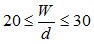 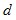 маңызды8683.Жаппай жарылыс және кенді ұңғымалық оқтау кезінде зарядтарды оталдыру, зарядтарды оталдырудың электрлік емес жүйелерін немесе қысқа баяулатылған электрлік әдісін қолдану арқылы жүзеге асырыладымаңызды8684.Жаппай жарылыс және кенді ұңғымалық оқтау кезінде құрғақ кенжарларда (камераларда) оқтау кезінде қарапайым құрамдағы ІІ класты аммиактық - селитралық ЖЗ қолдануға кеңес беріледі. Ұңғымалар суланған болған жағдайда патрондалған ЖЗ заряд аладымаңызды8685.Жаппай жарылыс және кенді ұңғымалық өңдеу кезінде І және ІІ топты сульфидтік шаңдар жарылысы бойынша қауіпті камераларда жаппай жарылыстар, сондай-ақ ІІ топты камераларда ұңғымалық оқтамдарды жару шахтада адамдар болмаған кезде жер бетінен жүргізіледі маңызды8686.Жаппай жарылыс және кенді ұңғымалық оқтау кезінде І топты қауіптілік класына жатқызылған кенжарларда, сондай-ақ ІІ топты кенжарларда, егер, бір уақытта жарылатын ЖЗ жалпы салмағының (Q, кг) гидроампуладан тығыны бар камераның бос, тазарту кеңістігінің көлеміне қатынасы мәнінен артпайтын шартта, ұзындығы 0,5 метрден кем емес саз балшықтық тығынды қолдануға рұқсаттама беріледі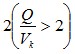 маңызды8687.Жаппай жарылыс және кенді ұңғымалық оқтау кезінде тесіп өтетін ұңғымаларды оқтау алдында ұңғыманың кенжарлық бөлігі 1 метрден кем емес ұзындықта сазбалшықтық тығынмен немесе гидроампулалармен тығындалады. Тығындалмаған тесіп өтетін ұңғымаларды жаруға рұқсат берілмейдімаңызды8688.Жаппай жарылыс және кенді ұңғымалық оқтау кезінде ұңғымаларды жару алдында кенжар маңындағы аумақтағы қазба беті 30 метрден кем емес қашықтыққа дейін, қонған шаң толық дымқылданғанша суландыру жүргізіледімаңызды8689.Жаппай жарылыс, ұңғымаларды оқтау аралығында камера қабырғаларына және уатылған кенге қонған шаң, алыстан сеппелейтін суландырғыштың көмегімен дымқылдандырылады және камерада тұман түзгіштермен ылғалды атмосфера ұсталады.

Суландырғыштар мен тұман түзгіштердің техникалық сипаттамалары оларды пайдалану саласына сәйкес болуы тиісмаңызды8690.Жаппай жарылыс және кенді ұңғымалық оқтау кезінде камера жабындысындағы ұңғыма арқылы бүркілген су беру әдісімен камераның тазарту кеңістігіне қонған шаңды дымқылдауға және ылғалды атмосфера жасауға рұқсаттама беріледімаңызды8691.Жаппай жарылыс және кенді ұңғымалық оқтау кезінде кен шыңтасын жару арқылы бұзу нәтижесінде камерада түзілген шаңды басуды бұрғылық қазбада ұңғымалардың шығатын аузының астында орналастырылған инертті ұнтақ салынған қаптарды немесе су құйылған полиэтилен ыдыстарды жару арқылы жүзеге асырыладымаңызды8692.Жаппай жарылыс және кенді ұңғымалық оқтау кезінде ыдыстар ұңғымалардың әрбір қатарының астына, 1 шаршы метр бұрғылық қазбаға 3 литр су есебінен орналастырыладымаңызды8693.Жаппай жарылыс және кенді ұңғымалық оқтау кезінде ыдыстарды қазба жабындысына ілуге немесе жерге қоюға боладымаңызды8694.Жаппай жарылыс және кенді ұңғымалық оқтау кезінде бүрікпе оқтам сапасында салмағы 0,1 килограмм ЖЗ патронын пайдаланадымаңызды8695.Жаппай жарылыс және кенді ұңғымалық оқтау кезінде ыдыстарды жару, негізгі ұңғымалық оқтамдар жинаған жару алдында 50 миллисекунд баяулату аралығында жүзеге асырыладымаңызды8696.Жаппай жарылыс және кенді ұңғымалық оқтау кезінде инертті тығынның ұзындығын 0,8 метрден кем алмауға кеңес беріледімаңызды8697.Жаппай жарылыс және кенді ұңғымалық оқтау кезінде инертті шаң пердесі, тазарту камераларында инертті ұсақ дисперсиялық материалдарды шаңдатып, бүрку арқылы жасаладымаңызды8698.Жаппай жарылыс және кенді ұңғымалық оқтау кезінде инертті ұнтағы бар қаптар қатарының саны жарылатын ұңғымалар санына сәйкес келеді, әрбір қатарда 3-4 қап орналастырыладымаңызды8699.Жаппай жарылыс және кенді ұңғымалық оқтау кезінде инертті ұнтағы бар қаптарды жару алдымен, оқтамдардың негізгі жинағын жаруға дейін 25-50 миллисекунд баяулату арқылы жүргізіледімаңызды8700.Жарылыс тәсілімен кенді екінші қайталап ұсату және ақауларды жою ауысымаралық үзілісте немесе жұмыс емес ауысымда жүргізіледімаңызды8701.ЖЗ жеке зарядтарын немесе дүмпіткіш пілте кесіндісін жару электрлік жолмен жүргізіледі. Бір уақытта екі немесе одан да көп зарядтарды жару, бір сәтте дүмпіткіш пілте немесе тез әрекеттегі электрлік дүмпіткіштің көмегімен жүргізіледімаңызды8702.Екінші ұсату кезіндегі жару жұмыстары ауаның шығар ағымы қозғалысының жолында адамдар болмаған кезде және 2 бұрылыс болған жағдайда таза ауа келетін жерден 10 метрден кем емес қашықтықта, бұрылыс болмаған жағдайда 150 метрден жақын емес қашықтықта жүргізіледімаңызды8703.Жарылыс жұмыстарын жүргізер алдында қазба бетінің екі жағына зарядты бекітетін жерден 5 метрден кем емес қашықтықта алысқа шашатын суландырғыштың немесе шлангтың көмегімен суландырадымаңызды8704.Кен шығаратын саңылауларда тығындалған кенді таратуға арналған зарядты алдын ала гидропастамен немесе сумен толтырылған полиэтилен қапқа салады және оған ЖЗ оқтамын орналастырғаннан кейін қап байланады. ЖЗ оқтамы салмағының инертті толтырғыштың салмағына қатынасы 1 артпайды. ЖЗ конструкциясы және оны орналастыру әдісі жарылыс жұмыстарына жасалған техникалық құжаттамада көрсетіледімаңызды8705.Тығындалған кенді тарату техникалық қадағалау қызметкерінің қатысуымен ғана жүргізіледімаңызды8706.Шойтастарды ұсату кезінде бастырма оқтам немесе шпурлық оқтам қолданыладымаңызды8707.Шойтастарды бастырма оқтам мен ұсату кезінде ЖЗ шашыранды түрде немесе патрондарда кен кесегінің бір жазықтығына салынады және сыртқы жағынан біркелкі гидропастамен немесе ылғалдандырылған саз балшық қабығымен жабылады. Қабық салмағының оқтам салмағына қатынасы 2:1 қатынасынан кем болмайды маңызды8708.ЖЗ шпурлық зарядтарын жару зарядтың айналасында судан немесе гидропастадан қабық болған жағдайда жүргізіледі.

Су, жарықтары жоқ, төмен түсетін шпурларда ғана пайдаланыла алады.

Инерттік қабықтың қалыңдығы 4-5 миллиметрден кем болмайды, осыған байланысты шпурдың диаметрі патронның диаметрінен 8-10 миллиметрге кем мәнге артпайды.

Шпурларды инерттік материалмен толтыру оларды оқтау алдында жүргізіледі. Пастаны шпурларға беру қолмен айдамалау жабдығымен жүргізіледі маңызды8709.Кенді екінші рет ЖЗ зарядтарымен уату және кеннің тұрып қалуын жарылыс арқылы жою кезінде шойтастарды жаруды сумен толтырылған шпурларға салынған дүмпіткіш пілте кесінділерінің байламымен жүргізуге рұқсаттама беріледі. Байламдағы ДП жіптерінің саны 8 артпайдымаңызды8710.Кенді екінші рет ЖЗ зарядтарымен уату және кеннің тұрып қалуын жарылыс арқылы жою кезінде гидроминалық әдісті пайдаланған жағдайда сыйымдылығы 20 - 40 литр, суы бар полиэтилен қаптар қазбаның жабынды төбесіне ілінеді немесе ЖЗ оқтамынан 1,0 - 2,0 метр қашықтықтағы жерге орналастырады маңызды8711.Кенді екінші рет ЖЗ зарядтарымен уату және кеннің тұрып қалуын жарылыс арқылы жою кезінде суды бүркіп, шашу ыдыстың ішінде орналастырылған, салмағы 0,1-0,2 килограмм шашыратқыш оқтамды жару арқылы жүргізіледімаңызды8712.Кенді екінші рет ЖЗ зарядтарымен уату және кеннің тұрып қалуын жарылыс арқылы жою кезінде негізгі жару оқтамынан 1,5 метр кем ара қашықтықта 50 миллисекунд баяулату арқылы, ал үлкен ара қашықтықта негізгі оқтаммен бірге детонациялық сым көмегімен жүргізіледімаңызды8713.Кенді екінші рет ЖЗ зарядтарымен уату және кеннің тұрып қалуын жарылыс арқылы жою кезінде полиэтилен ыдыстардың саны ЖЗ-тың 1 килограмм салмағына 5 литр су шығыны қажет есебінен таңдаладымаңызды8714.Кенді екінші рет ЖЗ зарядтарымен уату және кеннің тұрып қалуын жарылыс арқылы жою кезінде екінші ұсату деңгей жиектерінде ауысым аралық жарылыстарды тек қана кеніш бас инженерінің рұқсатымен, кеніш бойынша бұйрық рәсімдеу арқылы жүргізіледі.

Ауысым аралық жарылыстарға рұқсат берілген блоктар тізімі ай сайын бекітіледімаңызды8715.Кенді екінші рет ЖЗ зарядтарымен уату және кеннің тұрып қалуын жарылыс арқылы жою кезінде тығындалған кенді тарту үшін шығару саңылауында (кенді түсіру) орнатылатын ЖЗ оқтамының салмағы 2 килограммнан артпайды.

Жинақталатын қазбада ұсатқан жағдайда оқтамның салмағы 0,6 килограммнан артпайды маңызды8716.Кенді екінші рет ЖЗ зарядтарымен уату және кеннің тұрып қалуын жарылыс арқылы жою кезінде егер жарылыс жылдам жүргізілетін болса және оқтамдардың қосынды салмағы 2 килограмнан артпайтын шартта екі немесе одан да көп оқтамдарды бір уақытта жаруға боладымаңызды8717.Кенді екінші рет ЖЗ зарядтарымен уату және кеннің тұрып қалуын жарылыс арқылы жою кезінде ауысым аралық жарылыстар жүргізілетін блоктар жекешеленген ауа ағымымен желдетіледі маңызды8718.Кенді екінші рет ЖЗ зарядтарымен уату және кеннің тұрып қалуын жарылыс арқылы жою кезінде Зарядты бекіткен жерден басқа жұмыстық кенжарларға баратын таза ауа ағымына дейінгі ара қашықтық 20 метрден кем болмайды. Ара қашықтық аз болған жағдайда жарылысты тек қана салмағы 0,6 килограммнан артық емес зарядпен немесе дүпіткіш пілтенің қиындысымен жүргізуге рұқсаттама беріледімаңызды8719.Маңызды мағыналы нысандар маңайындағы (ядролық реакторлар, электр станциялар, темір және көлік жолдар, су жолдары, электр беру жүйелілер аралық станция, зауыттар, темір жол станциялар, кемежайлар, кеңістіктер, гидротехникалық құралдар, жер асты құралы, телефон желілері) жарылыс жұмыстарын жүргізу осы нысандарға байланысы бар мекемелердің келісімімен жүргізіледі маңызды8720.Жарылыс станциясын қауіпті аумақтардан тыс жерлерге орналастырылады. Бұл шарттар орындау мүмкін болмайтын кезде қорғаныштар жасалады (блиндаждар және тағы басқа). Қорғаныштар орналастыратын жерлер паспортпен немесе жобамен белгіленеді.

Жасанды немесе шынайы қорғаныштар жарылыс жүргізетін орындаушыларды жарылыс әрекетінен улы газдар әсерінен мұқият қорғайды. Қорғанышқа барар жолды бөгеуге рұқсат берілмейдімаңызды8721.Жарылыс жұмыстарының жетекшісі, жарғыш, қауіпті жердің қоршап алу бекеті екі жақты радио немесе радиотелефонды желілерімен қамтамасыз етіледімаңызды8722.Ұңғымалы зарядтарын пайдаланғандағы Д топбын ЖЗ пайдаланғанда (күкіртті түтіннен басқа) және детонациялық байлам забой материалдарын оқтау блогына ұшқын өшіргіш және отсөндіргішпен жабдықталған өзі аударғыш автокөліктермен жеткізілуіне рұқсат беріледі. Бұл ретте детонациялық байламды басып кетуге болмайдымаңызды8723.Жалынды бұрғылау станогының бұрғыланған ұңғыманы оқтауды бұрғылағаннан кейін 24 сағаттан бұрын жүргізуге рұқсат берілмейдімаңызды8724.Жұмыс кезінде жарылыс пунктінің станциясында жарылыс жұмыстарының жұмысшылары, көлік жүргізуші, жарылыс жұмыстарының жүргізілуін қадағалайтын тұлғаның болуына ғана рұқсат беріледімаңызды8725.Жарылыс жұмыстарына қолданылатын радиостанцияларды жарылыс пунктінің станциясындағы оқшауланған бөліктерде орнатуға рұқсат беріледі. Бұл бөлікте электрлі детонаторларды сақтауға және тасымалдауға рұқсат берілмейдімаңызды8726.Сейсмобарлау кезінде жарылыс жұмыстарын жүргізу электрлік жарылыс магистралын радиостанция орналасқан жердегі бөлікке енгізілуіне, магистральды жүйенің қосөткізгішті кабелден жасалынып, экраны жерлендірілген болса ғана рұқсат беріледімаңызды8727.Сейсмобарлау кезінде жарылыс жұмыстарын жүргізу жарылыс және уақытша магистралын немесе телефон жүйесінің сымдарын аппаратураға қосылуына арналған және қате қосылуын болдырмайтын айырысыз қосуға рұқсат берілмейдімаңызды8728.Жарылыс пунктінде жарылыс жұмысын жүргізгенде тек қана бір электрлі жарылыс магистралін қолдануға рұқсат беріледімаңызды8729.Сейсмобарлау жұмыстарындағы жарылыс жұмыстарын жүргізу кезінде уақытша магистралдың сыртқы пішіні электрлік жарылыс магистралынан ерекшеленеді маңызды8730.Сейсмобарлау жұмыстарындағы жарылыс жұмыстарын жүргізу кезінде тұрақты қыртыста бұрғыланған және тығынсыз оқталынған атылғанға дейін бірыңғай күзетпен қамтамасыз етіледімаңызды8731.Сейсмобарлау жұмыстарындағы жарылыс жұмыстарын жүргізу кезінде ұңғымаға зарядтарды түсіруге қауіпсіздік құралмен жабдықталмаған бұрғылау құралын, сырықтарды немесе басқа заттарды пайдаланып бұл операцияны жүргізуге рұқсат берілмейдімаңызды8732.Сейсмобарлау жұмыстарындағы жарылыс жұмыстарын жүргізу кезінде ұңғыманы шаблондау қажеттілігі зарядты түсірер алдында жобамен анықталады маңызды8733.Сейсмобарлау жұмыстарындағы жарылыс жұмыстарын жүргізу кезінде егер заряд ұңғыма забойына дейін жетпесе, ол шығарылады. Оларды шығару мүмкін болмағанда оны қалыпты жағдайда жарады маңызды8734.Сейсмобарлау жұмыстарындағы жарылыс жұмыстарын жүргізу кезінде зарядтарды жеке ұңғымаларда жарғанда жарғыштың жарылыстан кейін ұңғыманың ауызына келу уақыты орнатылмайды маңызды8735.Сейсмобарлау жұмыстарындағы жарылыс жұмыстарын жүргізу кезінде істен шыққан қуаттары бар немесе істен шыққан зарядтың жарылысынан кейін ұңғыманы қайта бұрғылауға рұқсат берілмейді маңызды8736.Су бассейндеріндегі сейсмобарлау жұмыстарындағы ЖМ пайдаланылуы келісілген жобамен жүргізіледімаңызды8737.ЖМ жару жұмыстарына жеткізілген, оқталған ату және жару аппараттары арнайы бөлінген жерде сақтаумаңызды8738.Жарылыс материалдарын, ату және жару аппараттарын жылжымалы заряд шеберханасында (перфораторлық станциясы зертханасында) сақтағанда ұңғыманың аузынан қашықта сақталадымаңызды8739.Дайындаушы-зауыттарда жасалған ЖЗ зарядтарын, бастамашы құралдарды, ату және жару аппараттарын бөлшектеуөрескел8740.Қарулану, ату және жару аппараттарының оқталуы пайдалану нұсқаулықтарына сәйкес жүргізіледі және алаңдар түрғын және тұрмыстық үй-жайлардан қашықта қолданыладымаңызды8741.Жарылыс патрондарының, электр детонаторлардың, электр жандырғыштар және оқталған ату және жару аппараттарының өткізгіштерінің темір бұйымдармен және құралдармен түйісуін болғызбайтындай етіп орналастырмаңызды8742.Ату аппараттарына арналған электрлік жандырғыштар, шынжырдың бүтіндігіне және мінбесінің электрлі кедергісіне тексеріледімаңызды8743.Ұңғыманы торпедалауға зауытта жасалған торпедаларды пайдаланадымаңызды8744.Ұңғыманы торпедалауға барлық дайындау жұмыстары біткен соң ұңғыманы шаблонмен тексеруден кейін торпедоны оқтауға рұқсат беріледімаңызды8745.Оқталған ату және жару аппараттарды тасымалдау олардың құлауын болдырмау құрылғысын қолданумаңызды8746.Ату немесе жару аппараттына бастамашыл құралды қондырумаңызды8747.Бастамашы құралдарды ату (жару) аппаратына, перфораторлы зертхана станциясында орнатуға (жылжымалы оқтау шеберханасында), ату (жару) аппаратының кездейсоқ іске қосылуын болдырмау құралын қолданып орнату маңызды8748.Жарудың электр әдісін пайдалану кезінде адасқан токтан қорғау бойынша шаралар пайдаланыладымаңызды8749.Толық жөнделген электр жарылыс желі ақаусыздығын тексерумаңызды8750.Ату және жару аппараттарын алдын-ала шаблондалмаған, ұңғымаларға түсіруіне рұқсат берілмейдімаңызды8751.Ұңғыма ұңғымасын бақылау шаблондауының орындалуымаңызды8752.Ұңғымада ату және жару аппараттарын түсіріп-көтеру, электрлік жарылыс магистралының (каротаж кабелі) өткізгіштері оқшауланғанда және жақсы көрінетін орындарда «Жер» белгісімен қосу орны белгіленгенде жүргізіледімаңызды8753.Салмағы 50 килограммнан астам немесе ұзындығы 2 метрден астам ату және жарылыс аппараттарын ұңғыманың ауызына түсіру және көтерумаңызды8754.Егер ату немесе жару аппараттары ұңғымаға берілген тереңдікте өтпесе, ол тек жарылыс жұмыстарының персоналымен алынадымаңызды8755.Пайдаланбаған ату және жару аппараттарын оқтайтын шеберханаға қайтарыладымаңызды8756.Теңіз ұңғымаларында ату-жару жұмыстарын жүргізу ауа райының қолайлы уақытында жүргізіледімаңызды8757.Ату-жару кезінде толқынды ескерту алынған кезде ұңғымаға түсірілген ату немесе жару аппараттары берілген тереңдікте тездетіп атыладымаңызды8758.Босаң қыртысында бұрғыланып шыққан ұңғымаларды оқтауды (топырақ, қорыс және тағы басқа) қуыс шиектер арқылы жүргізумаңызды8759.Дөңгелекті техника қиын жүретін жерлердегі ұңғымаларды оқтағанда жарылыс материалдарды жұмыс орнына, қазіргі Қағида талаптарына сай жеткізіледімаңызды8760.Аз мекендеген жерлердегі ұңғыманы, сейсмостанцияның үзіліссіз жұмыспен қамтамасыз ететін мөлшерде алдын ала оқтауға боладымаңызды8761.Геологиялық қиын жағдайларда: қорыстар, сырғымалы топырақтар және тағы басқа жарылыс жұмыстары ұңғыманы бұрғылап болған соң оқтауға боладымаңызды8762.Ұңғыма ауызында бұрқаққа қарсы қондырғы жоқ болған жағдайда ұңғымада ату-жару жұмыстарын жүргізу.

Жұмыс аяғында перфорациялық жолмен жасалған тереңдігінің сапасын анықтау, перфорацияны бақылаумаңызды8763.Ұңғыманың айналасында, барлық уақытта, ату және жарылыс жұмыстарының геофизикалық партиясы (ЖМ жеткізілуінен бастап аяқталғанға дейін) қауіпсіз жерде орналасуымаңызды8764.Ұңғымаға жеткізген ЖМ арнайы бөлінген жерлерде және белгіленген биіктікте арақашықтығының сақталуы.

ЖМ мен ату жару аппараттары жұмыстары орнының айналасында жарылыс жұмыстарының қауіпті аймағы шекараларының белгіленуіөрескел8765.Ұңғымада жарылыс және ату жұмыстарының ату-жару аппараттарын түсіруге ұңғымадағы кедергілер болғандағы, ұңғымада ату және жару аппараттарына құлау және қысып қалу қауіпті учаскелері болғандағы, жоба тапсырмасымен қаралған ыстырманың ұңғымада болмағанда, забойдағы температураның, жарылыс заттардың және жарылыс құралдардың рұқсат етілген температурасынан асқан жағдайда, дауыл, жауын-шашын, боран және қатты тұман кезінде (көру мүмкіндігі 50 метр кем болуы), қараңғы түскендегі жұмыс орынның және қауіпті жердің жасанды жарық түсірумен толық қамтамасыз етілмегенде, арналған мекенге ашық жұмыстар үшін орнатылған ауаның температурасының ең төменгі деңгейінен төмен болғанда және құрғақ газ шығушы және ұңғыманың ертінді жұту жағдайында лубрикатор қолданбағанда жүгізілуімаңызды8766.Ұңғымадағы жұмыс көлемі, ату-жару жұмыстары тапсырыс бойынша жүргізіледімаңызды8767.Сынаудың қиын технологиясы құрамында және ұңғыманы игеруде ату-жару жұмыстарын орындау кезіндегі өзара қарым-қатынасымаңызды8768.Ату-жару жұмыстарын орындау бойынша бөлімше жетекшісінің жарылыс жұмыстарына жауапты жетекшінің құқына ие рұқсат куәлігінің болуыөрескел8769.ЖМ тікелей жұмыстарды,бастамашы құралдарды пайдаланумен, электр жарылысты желіні тексерумен және монтажымен, бас тартылған ату-жару жұмыстарымен жұмыс жүргізуге, ату-жару аппараттарымен жұмыстың жекелеген операцияларын жарылыс жұмыстарын жүргізуге тек рұқсаты бар персоналдар жіберіледімаңызды8770.Геофизикалық жабдыққа қызмет көрсетпейтін түсіру-көтеру операцияларын және сорғылық-компрессорлық немесе бұрғылау құбырларында түсірілетін аппараттардың жұмысын орындау үшін тартылған персоналмаңызды8771.Геофизикалық ұйымдардың олар пайдаланатын барлық ату, жару аппараттарын, ЖЗ жасалған өнімдерді, жарылғыш жұмыстар аспаптарын пайдалануға құжаттамасының болуы және оларды пайдаланудың барлық сатысында оны басшылыққа алуымаңызды8772.Ату жару аппараттарын ұңғымада пайдалану шарттары және пайдалану құжаттамасының сәйкес болуымаңызды8773.Ұңғымада ату жару жұмыстарын орындауға тапсырыс берушімен мердігерлердің жіберілуі маңызды8774.Ату-жару жұмыстарын орындау кезінде ұңғыма сағасы ату жару аппараттарын іске қосу, жұмыс істеу және көтеру кезінде герметизациясын қамтамасыз ететін бекіту арматурасымен және лубрикаторлы құрылғыларымаңызды8775.Электр қондырғылардың болу-болмауына байланыссыз ұңғыманың барлық металл құрылымдарының өзара металлдық байланысы боладымаңызды8776.Ату жару жұмыстарын тәуліктің қараңғы уақытында жүргізілуімаңызды8777.Өндірістік-геофизикалық жұмыстарын ұңғымада жүргізу кезінде апаттарды жою жұмыстарымаңызды8778.Ұңғымада қалдырылған зарядтың жойылуымаңызды8779.Ұңғыма ішінде қалдырылған геофизикалық құралдар мен аппараттарға, барлық болған апаттардың хабарлауы және оған акт жасалуымаңызды8780.Жауын-шашын болар алдында, жарылыс немесе ату жұмыстарының уақытында ұңғымаларда қауіпсіздік шараларының қолданылуымаңызды8781.Ату жару аппараттарын кабельге қосылар алдында, соңғы тексерілуімаңызды8782.Ату жару аппараттарына жарылыс патронын немесе жарғышты қосар алдында жарылыс жұмыстарына белгі берілуімаңызды8783.Ұңғымада ату немесе жару жасалғанда, жарылыс магистралі (кабель) тез арада тоқ көзінен ажыратылуы және ол жерге жұмысшылардың жіберілу тәртібімаңызды8784.Ату және жарылыс аппараттары істен шыққанда, аппарат алынған жағдайда кабель тез арада тоқ көзінен ажыратылуы маңызды8785.Іске қосылған ату жару аппараттарын көтеру кезінде факті мен қопарылыс толықтығына аппаратуралық бақылау болмаған жағдайда, ату жару аппараттары жарушышының қарауына дейін, ұңғыма сағасы айналасындағы жұмыстарымаңызды8786.Істен шыққан жарғыштар және жарғыш патрондарды ыдырату жұмыстарымаңызды8787.Ұңғымадағы мұнай және газ атқылаулары пайда болған кезде өрт сөндірумаңызды8788.Биік таулы аудандарда және тау қиылысы орындарында жарылыс жұмыстарының жүргізілуі және орындалуымаңызды8789.Батпақтағы жарылыс жұмыстарының паспортына жанғыш газдың жарылысын алдын алу іс-шараларының енгізілуімаңызды8790.Жалынды жарылысты жалғыз зарядпен жүргізумаңызды8791.Электр детонатор немесе капсюль-детонаторларды пайдаланып жарылыс жүргізгумаңызды8792.Детонациялық байламмен және ЖЗ патронымен ұңғымаларды жарумаңызды8793.Электрлі жарыс жүйесін құрастырғанда суландырылған жағдайдағы орындалуымаңызды8794.Траншея зарядтарын құрғанда эксковатормен (траншея қазғыш) кранның арақашықтығымаңызды8795.Жүйелік зарядтарды бір тәуліктен астам оқтаумаңызды8796.Қиын таулы-геологиялық жағдайда (қорыстар, сулану, қыртыс құлаулары және тағы басқа) детонациялық байламмен ЖЗ зарядтарының Д тобымен жарылыс жүргізу және дайындаумаңызды8797.Мұз жарылысын жүргізу кезіндегі бақылаумаңызды8798.Қайықта жұмыс істеушілердің қамтамасыз етілуімаңызды8799.Өзеннің ортасынан жағасына дейін тік жардан жайпақ жағаға дейін ағындарда зарядтарды жарумаңызды8800.Жалғыз жарғыш мұзды майдалағанда бір ретте жандырудан астам жандырылатын түтік жүргізуімаңызды8801.Зарядтарды жылжымалы мұзға тастау қалыңдатылған учаскелерге анжыр немесе кептелулері жағасынан не болмаса тікелей қорғаныш құралдарынан лақтырумаңызды8802.Лақтырылатын зарядтар от өткізгіш байламдардың ұзындығымаңызды8803.Су асты зарядымен мұз жамылғысын жарумаңызды8804.Мұз жарылыстары және кемеден жарылыс заттарының берілуімаңызды8805.Су асты жарылыс жұмыстарының жүргізілуі, және зарядтардың салынуымаңызды8806.Егер зарядтың жалпы салмағы мөлшерден асқан жағдайда жарылыс жұмыстарына арналып жабдықталған өзі жүретін жүзу құралдарын пайдаланумаңызды8807.Жалынды жарылыс кезіндегі жалпы жарулар санымаңызды8808.Электрлік жарылыс жүйесінің ағыс күшінен жұлынуынан қорғалуымаңызды8809.Электр жарылыс жүйесінің дұрыстығын тексерілуі, магистралдық өткізгіштерге зарядтарды өзара құралдармен тоқ көзіне қосылуы, су астындағы орналасқан қуаттарды жаруын, жүзу құралы жарылыс жерден алып кеткенде жобамен белгіленген қашықтықта орындалуымаңызды8810.Зарядтың құрылымы, су астына батуында түбіне еркін түсуінің қамтамасыз етілуімаңызды8811.Зарядтарың суға түсірілуімаңызды8812.Салмағы 50 килограммға дейін және 50 килограммнан астам зарядтармен жарғанда сүңгуірдің және басқа адамдардың суда болуымаңызды8813.Тұманда және қараңғы уақытта және су толқыны 3 баллдан астам немесе жел жылдамдылығы секундына 12 метрден астам болғанда жарылыс жұмыстарымаңызды8814.Металл бойынша жарылыс жұмыстарымаңызды8815.Металл өндеу жүргізетін бөлмелердің және алаңдардың құрылымы, зарядтың көп жарылыс мөлшеріне есептеледімаңызды8816.Технологиялық жабдықталған зарядтар құрастырылған көтеру құралдары бір-бірімен байланыссыз әрекет ететін екі тежегішпен құрастырылып және автоматикалық тоқтату қосқыштарымен жабдықталуымаңызды8817.Бронешұңқыр пайдаланылуы, салмағы және мықтылығына тексерілуі маңызды8818.80 градус Цельсиядан астам температуралы теспелерді оқталуымаңызды8819.Тексеру, тасымалдау, сақталу және металл сынығының қауіпті жарылысын жою жұмыстарының жүргізілуімаңызды8820.Ыстық сілемдерді бөлшектеудің орындалуымаңызды8821.Ыстық сілемдерде жару үшін және электр жарылыс түріне сәйкес ЖЗ қолданылуымаңызды8822.80 градус Цельсиядан астам температуралы теспелерді оқталуы және соққыштың орамының мықтылығын тексеру маңызды8823.80 градус Цельсиядан астам температурада барлық зарядты жалпы термоизоляциялық қаптамаға салынады. Жарылыс жандыру түтік арқылы ұзындығы 60 сантиметрге кем от өткізгіш сыммен капсюль-детонатор ауыздығымен бірге бірыңғай бөлектенетін қаптама орналасып жүргізіледі. Домалақтау және орау от өткізгіш сымды бөлектеген қаптама патрон-соққы және жалпы қаптамада рұқсат берілмейді.

Ұңғымада зарядты зарядтау және жару 200 градус Цельсия жоғары температурада жүргізуге рұқсат берілмейдімаңызды8824.Ыстық сілемдерде 80 градус Цельсия жоғары температурада сыртқы зарядтарды пайдалануға рұқсат берілмейдімаңызды8825.80 градус Цельсиядан төмен теспедегі температурада оқтауға және жаруға бес зарядтардан артық емес қатар жаруға, ал 80 градус Цельсия жоғары температурада біреуден артық жаруға рұқсат беріледімаңызды8826.Барлық жағдайда оқтау және тығын екі жарғышпен, қадағалау тұлғасы, жарылыс жұмыстарының жетекшісінің қатысуымен жүргізіледі.

Егер 4 минут ішінде жарғыштар барлық теспелерді оқтап бітірмесе, бақылаушы адам жарылыс жұмыстарының басшысы дереу оқтауды тоқтауға және адамдарды қауіпсіз жерге алып кетуге бұйрық бередімаңызды8827.Жарылыс жұмыстарының паспортында, басқа да сұрақтардың шешілуімен бірге құлату объектінің құлау бағыттары көрсетіледі және толық құлатылмаған жағдайдағы іс шаралар қарастырыладымаңызды8828.Құлату нысандарындағы сілемдегі ашылған кеңістіктері бар теспелерді (ұңғыма) оқтауға рұқсат берілмейдімаңызды8829.Бірінші белгіні зарядқа электр детонаторлы соққышты салар алдында, ал детонациялық байлам арқылы жару кезінде жарылыс жүйесін құрар алдында беруге рұқсат беріледі.

«Тоқтатылу» белгісі тек жарылыс жүргізуіне жауапты бақылаушы адам жарғышпен бірге жарылыс орнын қарағаннан кейін бередімаңызды8830.Қысымды қазандардың, құбыр өткізгіштер және басқа да нысандар қауіпті аймақта орналасқанда осы нысандарды пайдалану мекемесімен келісіліп шектік аймақтары шегеріледімаңызды8831.Тамыр жұлудағы бөлек жұмыс жасаушы жарғыштар немесе жарғыштар бригадасы бір-біріне 500 метрден жақын емес жерде орналасады және өздеріне көрші жұмыс істеп жатқандардың орналасқан жерін және қозғалу бағытын дәл анықтайды.

Бір ұйым құрамына кіретін тамыр жұлу жұмыстарындағы бөлек жарғыштар мен жарғыштар бригадалары ара қашықтығы, егер олардың қозғалу бағыттары бір жаққа бағытталса және жандыру түтікшесін тұтатқанда қорғанышқа баратын анық келіскенде бір-бірінен 300 метр қашықтықта орналасуына боладымаңызды8832.Жарылысқа дайындалған зарядтармен түбірді қазуға (түрткілеуге) болмайдымаңызды8833.Жарылыс жұмыстары арқылы тамыр қазғанда немесе жалынды тәсілмен бірнеше жарғыш ағаш құлатқанда, жарылыс жұмыстары басталар алдында аға жарғыш қалған жарғыштардың әрқайсысына қозғалу бағытын көрсетедімаңызды8834.Тамырды жұлғанда және ағаштарды құлатқанда бақылау түтігі барлық жағдайда жандыру түтігінен тегіс алаңда жұмыс істегенде кемінде 85 сантиметр және қопалар мен қиылысқан жерлердегі жұмыс кезінде кемінде 1 метр қысқа боладымаңызды8835.Қатып қалған ағаштарды, аршылған ағаштарды тағы сол сияқты босату үшін жарылыс жүргізгенде тек сақтандырғыш ЖЗ ғана пайдаланылады. Сонымен қатар төмендегі жағдайлар орындалады:

1) бастамалау құралы ретінде электр детонаторлар қолданылады;

2) жарғыштардың ағаштармен жүргендегі қауіпсіздігі қамтамасыз етіледі (жиналған ағаштардың және үйінділер арасында ажыратпа орнатқанда);

3) оқтау алдында керекті өртке қарсы шаралар жүргізгендемаңызды8836.Орман ағаштарының сал ағысындағы кедергілерді жою тәртібі, жарылыс жұмыстарының тікелей жетекшісімен орнатыладымаңызды8837.Орман өрттеріне қарсы жарылыс жұмыстары, аумақтық өкілетті органмен келісілген, орман өрттерінен күресудегі жарылыс жұмыстарын қауіпсіз жүргізу шараларына сәйкес жүргізіледі.

Орман өрттерін жою кезінде, бастамашы құралдар арнайы контейнерлерге қапталған, осы жағдайларға арналған және өртті жоюы жүзеге асыратын ұйымның техникалық жетекшісі бекіткен қауіпсіздік шараларын сақтап ЖЗ және бастамашы құралдар ұшақтан лақтыруға боладымаңызды8838.Шымтезектегі (жер асты) өртті сөндіргендегі жарылыс жұмыстарын өрт шетінен 10 метрден жақын емес жерден жүргізедімаңызды8839.Қатып қалған кен және кен құрамдарын, тақтастарды, көмірді, металл жоңқаларын және тағы сол сияқты қопсытуға сұйық нитроэфир құрамды ЖЗ қолдануға болмайды.

Темір жоңқаларды қопсытқанда электр жарылыс жұмыстар арқылы қопсытуға рұқсат берілмейді.

Минералды тыңайтқыштарды қопсытқанда аммиакты селитра негізінде қопсытуға рұқсат берілмейдімаңызды8840.Ас тұзын қопсыту үшін қағаз гильзадағы капсюль-детонаторды пайдаланып жарылу жұмыстарын жүргізуге боладымаңызды8841.Ашық немесе жабық (көмілген) магистралды құбыр өткізгіштердің қорғау аймақтарындағы жарылыс жұмыстары осы құбыр өткізгішті пайдаланушы ұйымның жазбаша түрдегі келісімі болғанда жүргізіледі. Осы жұмыстарды жүргізуге келісім алу үшін жарылыс жұмыстарын жүргізуші құбыр өткізгішті пайдаланушы ұйымға жарылыс жұмыстарының паспортын келісуге ұсынады.

Паспорттың техникалық шешімдерінде құбыр өткізгіш, құрылғылар (айдау бекеттері және тағы сол сияқты) сақталуы және құбыр өткізгішті пайдаланушы ұйым орнатқан басқа шарттардың сақталуы қамтамасыз етіледімаңызды8842.ЖМ қоймасы – орнатылған тәртіппен рәсімделген жер телімінің ортақ аймағында орналасқан өндірістік және қосымша мақсаттағы ғимараттар мен құрылыс кешендері, ал жер асты қоймалары – ЖМ сақтайтын ұяшықтар мен камералар және қоймаға тартылған қазбалары бар қосымша камералар. Жылжымалы ЖМ қоймасы, ол «фургон» түріндегі жабық қорапты, қойма меңгерушісі (үлестіруші) отыруға жабдықталған орны бар, ЖЗ, ату және жару аппаттары, сонымен қоса бастамалау құралдары орналасатын көлік құралы.

Барлық қоймалар және ЖМ сақтау орындары Қағидаларға сәйкес белгіленген жобалар бойынша жарақталадымаңызды8843.Жер үстінде орналасқан орны бойынша ЖМ қоймасы жер бетінде, жартылай тереңдетілікке, тереңдікке және жер астылық болып бөлінеді.

Жер бетіндегі қоймаларға, сақтауыштың негізі жер беті деңгейінде орналасқан қоймалар, жартылый тереңдетілген-жер қабатына карнизге дейін тереңдетілген сақтауыш қоймалар, тереңдетілген-жер қабаты сақтауыш ғимараты үстінен 15 метрге дейін биік болғандағы қоймалар, жер астылық жер қабатының сақтауыш ғимараты үстінен 15 метрден артық биіктікте болғандағы қоймалар жатадымаңызды8844.Пайдалану мерзіміне сәйкес қоймалар ЖМ кіргізген уақыттан бастап есептегенде тұрақтылар – үш жыл және одан көп, уақытша – үш жылға дейінгі, қысқа мерзімдік - бір жылға дейінгі болып бөлінеді.

Аттестацияланған ұйымның келісімі бойынша қысқа мерзімді қоймалардың пайдалану мерзімін бір жылға дейін созуға боладымаңызды8845.Мақсатына сәйкес ЖМ қоймасы базистік және шығыстық болып бөлінеді.

Сақтау кезінде ЖЗ жарылыс құралдармен (бастамалашы) және керісінше, жарылыс жылу коэффициентін есептеп, толық үйлесімділігіне сәйкес ЖМ бір-бірімен ауыстыруға боладымаңызды8846.ЖМ базистік қоймалардың жалпы сыйымдылығы шектелмейді және бөлек сақтағыштағы ЖМ салмағы 420 тоннадан артық болмайтынына байланысты орнатыладымаңызды8847.Жер бетінде және жартылай тереңдетілген шығыстық қоймасының жалпы сыйымдылығы барлық сақтағыштарға:

1) тұрақты шығыс қоймасында ЖЗ – 240 тоннадан, детонаторлар – 300 мың данадан, детонациялық сым – 400 мың метрден артық емес, от өткізгіш сым мен оны жағу құралдары шектелмейді.

ЖМ мезгілмен пайдаланатын мекемелер ЖМ контейнерлерде немесе сақтағыштарда сақтағанда тұрақты шығыс қоймаларының жалпы сыйымдылығы – шектелмейді;

2) уақытша ЖМ қоймасында: ЖЗ – 120 тоннадан, детонатор – 150 мың данадан, детонациялық сым – 200 мың метрден артық болмайды, от өткізгіш сым мен оны жағу құралдары шектелмейді;

3) қысқа мерзімді шығыстық ЖМ қоймасында: ЖЗ – жоба бойынша, детонатор – 75 мың данадан және детонациялық сым – 100 мың метрден көп болмайды, от өткізгіш сым оны жағу құралдары шектелмейдімаңызды8848.Тұрақты шығыстық жарылғыш материал қоймасының әрбір ЖЗ сақтағыштарының шектелуін сыйымдылығы 120 тоннадан, уақытша – 60 тоннадан артық болмайды, ал қысқы мерзімде – жоба бойыншаөрескел8849.ЖМ бар контейнерлерде тек арнайы алаңдарда сақтауға болады. ЖМ контейнерлердің алаңдары ЖМ қоймасы аумағында салынады және контейнерлік алаңдары бар дербес қойма болып салынады. Контейнерлік алаңдар сыйымдылығы ЖМ қойма сақтағышына бекітілген сыйымдылығындай боладымаңызды8850.Жер асты (тереңдетілген) шығыс қоймасының жалпы сыйымдылығы және бөлек камералар (ұяшықтар) сыйымдылығы жобамен анықталады. Сонымен қоса көмір және қатпар тас шахталарындағы қойма сыйымдылығы, үлестіру камералары сыйымдылығын есептелмегенде ЖЗ қоры жеті тәуліктен, бастамашы құралдардың қоры он бес тәуліктен аспайды.

Камералық қоймадағы камера сыйымдылығы 2 тонна ЖЗ, ал ұяшықты қоймадағы ұяшық сыйымдылығы 400 кг ЖЗ артық болмайды.

Жер асты қазбаларындағы бөлек тарату камерасының шектік сыйымдылығы 2 тонна ЖЗ және осыған сәйкес мөлшердегі бастамашы құралдар, ал бөлек учаскелік сақтау талабына – 1 тонна ЖЗ және осыған сәйкес мөлшердегі бастамалау құралдарымаңызды8851.Ғылыми-зерттеу институттарында, зертханаларда, оқу орындарында ЖМ сейфтерде сақтауға рұқсат беріледі (әр сейфте 10 кг артық емес немесе 500 детонатор және 300 метр детонациялық және от өткізгіш сым). Бір бөлмедегі әр басқа сейфтерде ЖМ сақтауға болады. Сейфтер детонация берілмейтін ара қашықтықта орналастырыладымаңызды8852.Кәсіпорындарда ЖМ сынау және жою жағдайлары жасалады. Бұл мақсатта жобамен полигондар және зертханалар қараладымаңызды8853.Базистік қоймадағы ЖМ жарғыштарға беру операциясын орындағанда және олардан пайдаланылмаған ЖЗ, бастамашы құралдар және ату жару аппараттары қоймаға кірер алдындағы осы мақсаттарға орнатылған ғимараттар, бірақ ЖМ сақтағышына 20 метрден жақын емес, жанбайтын материалдармен салынады. Олар ЖЗ және бастамашы құралдарды сақтайтын екі бөлікке бөлінеді. Тұтас жанбайтын қыштан немесе 25 сантиметрге кем емес бетон қабырғалардан салынады. ЖЗ және бастамашы құралдарды қабылдау-жіберуге арналған екі тамбурмен жабдықталады.

Төмендегі жағдайлардың орындалуын қамтамасыз етеді:

1) көрсетілген ғимараттағы барлық түрдегі ЖЗ жалпы көлемі 3 мың килограмманан артық емес, сонымен қоса детонатор саны 10 мың данадан көп емес;

2) детонаторлары бар жәшік сақтағыштың сыртқы қабырғасындағы сөрелерге орналастырыладымаңызды8854.Тұрақты және уақытша шығыс қоймаларындағы жарылыс материалдар ыдысын ашу және жарғыштарға беру, олардан пайдаланылмаған ЖЗ, бастамашы құралдар және ату жару аппараттарын қабылдауды бөлек ғимараттарда немесе сақтағыш тамбурларда немесе ЖМ дайындау ғимараттарында жүргізіледі. Сонымен қоса детонатор беруге березентпен, киізбен немесе қалыңдығы 3 мм кем емес резина мен қапталған үстел қойылады, детонациялық және от өткізгіш сым кесетін үстел қойылады. Электр детонаторларға статистикалық электр қуатының қауіпті әсерін жою үшін үстел тұйықтандырылады.

ЖМ базистік қоймада жіберу-қабылдау жүргізген жағдайда детонациялық байлам соққы жасау (дайындау) бөлек ғимаратта жүргізіледімаңызды8855.ЖМ қоймасының сақтағыштарының едені тегіс және тесіктерсіз болады, ал қабырғалары әктеліп, сырланады.

ЖМ кез келген сақтағышы желдетіледі және судың, қардың кіруінен қорғалады.

ЖМ сақтағышы ағынды-тартушы өзіндік желдеткіштерімен қамтамасыз етіледі.

Ғимарат ішіне термомлер қойыладымаңызды8856.Тұрақты және уақытша ЖМ қоймалары екі түрлі жарықпен қамтамасыз етіледі – жұмыстық және резервтік (апаттық)маңызды8857.Барлық ЖМ сақтау орындарындағы жұмыс орындарының еден деңгейіндегі жарықтандыру және бастамашы құралдар пайдаланғандағы жарық 30 люкстен кем болмайдымаңызды8858.ЖМ қоймасының сақтағыштарындағы ЖЗ және бастамашы құралдар сөрелері және ЖМ штабельдері қабырғадан 20 сантиметрден кем емес ара қашықтықта қойылады, ал еденнен 10 сантиметрден кем емес биіктікте орнатылады. ЖЗ бар жәшіктер, қаптар төсеніштерде орналастырылады. Штабель биіктігі 2 метрден биік болмайды. Штабельдер ені орын санауын жеңілдететіндей қылып, екі қатар қап (жәшік) қылып жайғастырылады.

Тиеп түсіру операцияларында механикаландырылған құралдарды пайдаланғанда ЖЗ қаптарын және жәшіктерін тұғыры бар түйіншектерде, шығыршықты контейнерлерде, екі қатардан биік емес қылып жинайды. Тұғырларды және шығыршықты контейнерлерді орналастыру тәртібі жобамен анықталады. Штабельдердің ең биік жиналуы 2,6 метрден аспайды.

Штабельдер арасында, соның ішінде шығыршықты контейнер және сөрелер арасында ені 1,3 және 1 метрден кем емес өту жолдары қалдырыладымаңызды8859.Сөрелердегі жәшіктер, қаптар (шығыршықты контейнер) және басқа ЖМ бар орындарда штабельдер биіктігі екеуден жиналады.

Топтары В,С және түтінді дәрі ЖМ ашылған орындарда биіктігі тек бір қатар болып жиналады. Аталған ЖМ жоғары сөрелері биіктігі 1,7 метрден артық, қалғандарына 2 метрден артық болмайды.

Екі сөре ара қашықтығы, ЖМ бар жәшіктер (қаптар) арасы мен жоғары сөре арасында 4 сантиметрден аз емес кеңістік қалатындай қылып есептеледі.

Сөре енінде жәшіктерді екі қатардан көп қоюға болмайды, ал қабырға жанында орналасқанда және өту жолы болмағанда бір қатардан көп жиналмайды. ЖМ сақтағышындағы сөрелерді қатайтқан шегелермен бұрандамалар бастары толық батырылады.

Сөре тақтайлары ара қашықтықтары 3 сантиметрге дейінгі ара қашықтықта төселеді. Төменгі сөре толық жабыладымаңызды8860.Камера, сөре және ЖМ қоймасындағы штабельдерге ЖМ, бастамашы құралдар немесе ату жару аппараттарының аты, көлемі, партия саны, жасалған уақыты, кепілдік пайдалану мерзімі көрсетілген белгілер ілінедімаңызды8861.Электр детонаторлар, электр тұтандырғыш түтіктер және электрлік жанғыш құрамды ЖЗ қоймаларында және басқа ЖМ сақтау орындарында заводтық немесе арнайы ыдыста сақталадымаңызды8862.Жандырғыш және бақылау түтіктері ЖМ дайындау ғимараттарында жасалады. Бұл ғимараттар ЖЗ дайындау ғимараттарынан жанбайтын материалдардан салынған немесе сыланған және жанбайтын бояумен боялған қабырға арқылы бөлінеді, ал жер асты қоймаларында-жандыру түтігін жасау камераларда жүргізіледі.

Жандыру және бақылау түтіктерін жасау үстелінде бірнеше жарғыш жұмыс істегенде ұзындығы бірнеше ағаш қалқандар арқылы бөлінеді.

Жандыру және бақылау түтіктерін (от өткізгіш сымның бақылау бөлігі) жасайтын және сақтайтын орындардағы ғимарат едені жұмсақ кілемшелермен жабылады.

Дайындалған жандыру түтіктері темірден немесе ағаштан жасалған ЖМ қоймасының сақтауышысындағы (үлестіру камерасындағы) ішін жұмсақ төсенішпен қаптаған, сыртын темір қабатымен қаптаған жәшіктерде (шкафтарда), кассеталарда және тағы сол сияқты сақталады. Жәшіктер қақпақпен жабыладымаңызды8863.Аммиакті селитра негізіндегі ЖЗ қойма сақтауышында және контейнерлерде сақтағанда 300 С артық емес температура сақталады, ал басқа ЖМ техникалық құжаттарында көрсетілген көрсеткіштердегідей температурада сақталадымаңызды8864.ЖМ контейнерлерді сақтағанда алаң ішінде оларды екі қатар етіп қоюға боладымаңызды8865.ЖМ қоймасындағы тиеп-түсіру операциялары, осы мақсаттағы көтеру мүмкіндігі қаптамаланған ЖМ салмағынан кем емес механизмдермен орындалады, сонымен қоса қолдап жүргізуге болады. Жүк көтеруге арналған шығыршық (жебелік крандар және жебені көтеру шығыршықтары) екі тежегішпен қамтамасыз етіледімаңызды8866.ЖМ қоймасы сақтауышының ішінде жұмыс істейтін іштен жану қозғалтқышты жүк көтеру механизмдері жанған газды залалсыздандыратын қондырғымен және ұшқын өшіргішпен жабдықталады, ал электрлік қондырғылар (электрлік жүк тиегіштер, тельферлер) В – ІІа классты ғимараттарға арналған Қазақстан Республикасы Үкіметінің 2012 жылғы 24 қазандағы № 1355 қаулысымен бекітілген Электр қондырғыларын орнату қағидалары талаптарына сәйкестендіріледімаңызды8867.ЖМ сақтау орындарын жөндеу кезінде олар ЖЗ, бастамашы құралдар және ату жару аппараттарынан босатылып, басқа қоймаларда (алаңдарда) уақытша сақталады. Егер қойма тұтас қабырғамен бөлінсе жөндеу жұмыстары кезінде бір жағындағы ЖМ екінші жағына сақтауға боладымаңызды8868.Әрбір ЖМ қоймасына апаттық жағдайлар болған жағдайдағы өзара іс-қимылын анықтайтын апаттарды жою жоспары жасалады. ЖМ жер асты қоймаларындағы мүмкін болатын апаттарды жою шаралары апаттарды жоюдың ортақ жоспарына енгізіледіөрескел8869.ЖМ жер үстілік тұрақты қоймасына қойылатын талаптар:

1) су кететін жыраның болуы;

2) жолдар және келу жолдарының таза және жарамды болуы;

3) сақтауыштардың әрқайсысына еркін жақындау мүмкіндігі және өту жолы болатындай орналастырылады;

4) бөлек сақтағыштардың арасында, сақтағыштар мен әр түрлі ғимараттардың, қойма аймағы мен одан тыс құрылыстардың ара қашықтықтар Қағидалардың 11-қосымшасына сәйкес анықталған өртке қарсы орнатылған ара қашықтықты ұстану;

5) қоймаларды қоршап, қоршаудан ені 50 метрден кем емес қашықтықта тыйым салынған аймақ болады. Тыйым салу шекараларында қоршау және ескерту белгілері қойылады;

6) қойма периметрі бойынша аумақ бейнебақылау жүйесімен жабдықталады. Барлық бейнеақпарат бейнежинағышқа жазылады: жазудың ұзақ мерзімді бейнемагнитофондары немесе ақпараттың цифрлы бейне жинағыштарымаңызды8870.Қойма аумағына мынадай ғимараттар мен құрылыстарды салуға рұқсат беріледі: ЖЗ, бастамашы құралдар және ату жару аппараттары, сақтағыштары, контейнердегі ЖЗ, бастамашыл құралдарды және ату жару аппараттарын сақтауға арналған алаңдар, ЖМ беру ғимараты (бөлмесі), қосалқы ғимараттар (қоймалар, алаңдар), ЖМ дайындау ғимараттары, қабылдау рампы және ЖМ қабылдау, сақтау және тиеп-түсіруге байланысты басқада нысандар, қарапайым түйіршіктелген және суқұрамды ЖЗ заттар жасау пункті, зауыттың ЖЗ механикаландырылған оқтауға дайындау пункттері, зертханалар, қарауыл мұнарасы, қарауыл итке арналған үйшік, шамдар орнатылған (бағана, діңгек) мұнаралар, өртке қарсы құралдар және жабдықтар сақтау орны, өртке қарсы қолданылатын су жинау ыдыстары, өту сарайы (бақылау-жіберу пункті)маңызды8871.Қауіпті аймақ шегіндегі, қойма сыртындағы тыйым салынған аймағында: ЖМ жою және сынау полигоны, ыдыстарды жағу, қарауыл ғимараты, қойма жұмысшыларына арналған әкімшілік-тұрмыстық ғимараттар, механикаландыру құралдарын қызмет қылу және толтыру пунктері, қазандықтар, отын қоймасы, су өткізгіш және канализациялық сораптық бекеттері, трансформаторлық бекеттер, әжетханалар салуға болады.

Ыдыстарды сақтау сарайларын немесе бастырмаларды тыйым салынған аймақ шегіндегі қойма қоршауына 25 метрден жақын емес қашықтықта орналастыруға болады.маңызды8872.Қоршау мен жақын орналасқан қойма ара қашықтығы 40 метрден кем емес. Таулы жерлерде бұл ара қашықтықтарды ішкі істер органдарының келісуімен қысқартуға рұқсат беріледі.

Қоршау темір бетон немесе металл торлы құрылымдардан (18 мм қалыңдықтан кем емес шыбықтан жасалған, шыбықтар арасындағы жарық 100 миллиметрден аспайтын), кірпіштен, металл табақтардан (қалыңдығы 2 миллиметрден кем емес), немесе тордан (диаметрі 5 миллиметрден кем емес және ұяшығының өлшемі 70 х 70 миллиметр, бірақ ұяшығының өлшемі 150 х 150 кезде 10 миллиметр артық емес арматурадан) жасалады.

Қоршау биіктігі жерге 200-400 миллиметр тереңдетіліп енгізілген темір бетон ірге немесе арматуралы тормен қазылған қатынаста күшейтіліп, 2,5 метрден кем болмайды.

Қоршауға құлыпқа жабылатын дарбаза мен есіктер орнатыладымаңызды8873.Қойма аумағында және тыйым салу аймағы айналасындағы ағаштар мен бұталар, құрғақ шөп және басқа да оңай тұтанатын заттардан тазартыладымаңызды8874.Тұрақты қоймалардың ЖМ қоймасы жанбайтын материалдан салынады.

Өрт бақылау органдары шешімімен сақтауыш қабырғаларын бөренеден немесе каркасты-толтырылма материалдардан салуға болады. Каркасты-толтырылмалы қабырғасын және қалқаларды тұрғызғанда, толтырылма есебінде жіңішке бетон, шлак немесе жауынмен суланған ағаш қалдықтарын қолдануға болады.

Каркасты-толтырылмалы және бөренелі ЖМ қойма қабырғалары мен қалқандары жанбайтын құраммен жабылады немесе ішкі және сыртқы жақтарынан сыланады. ЖМ қоймалардың ағаш төбелері сыланады немесе жанбайтын құраммен қапталады.

Құрғақ климатты жерлерде саздан жасалған, шикі кірпіштен немесе сабанды кірпіштен сақтауыштар құруға болады.

Қойма жабындысы жанбайтын материалдан салынады немесе іші-сыртын жанбайтын құраммен қаптайды.

Қоймалардың ішіндегі ауа температурасы 30 градус Цельсия жоғары болмайтындай етіп салынады. Қойманың әрқайсысында шатырлы бөлме болады (темір бетонды жабындыларға шатырлы бөлме болуы міндетті емес)маңызды8875.Қойма едені ағаштан, бетоннан, асфальттан немесе тапталған саздан жасалынады. Түтінді оқ-дәрі қоймалары едендер жұмсақ маталармен қосымша қапталадымаңызды8876.ЖМ қысқа партиямен үлестіруге арналған қоймаларда біреуден кем емес тамбурмен жабдықталады. Тамбур көлемі 2Ч2 метр болады және жанбайтын материалдан жасалады. Тамбурға кірер ауыз сыртқа ашылатын, 2 данадан аз емес есіктерінен жабдықталады. Есіктің біреуі тамбурдың сыртына шығады, екіншісі – тамбурдан сақтағышқа барады. Сыртқы есік тұтас болады және болатпен қапталады.

Екінші есік ағаш тордан жасалады.

Рампасы және тиеп-түсіру жұмыстарын механикаландыру құралдары (электрлік тиегіштер және тағы сол сияқты) бар сақтағыштарда тамбур орнату міндетті емес, бірақ екі жақтан есік қойыладымаңызды8877.ЖМ қоймасының кірер ауыздары саны, қойма кірісі мен ең алыс ғимарат нүктесіндегі ара қашықтық 15 метр, ал тиеп түсіру механикаландырылғанда 25 метрден артық болмайдымаңызды8878.Қойма терезелері болат торлармен орнатылады, тор темірі диаметрі 15 метрден кем болмайды және тор көздерін 150Ч150 миллиметр үлкен емес қылып әрбір қиылыс дәнекерленеді. Темір тор сымдары шеті қабырғаға 80 миллиметрден кем емес тереңдікке енгізіледі. Торлар ашық бояумен сырланады. Күн беткейге қарап тұрған сиыны терезелер ақ бояумен сырланады. Терезенің еден алауына жарық қатынасы 1:25 тен 1:30 дейін қамтамасыз етіледіөрескел8879.Шатырлы бөлмелерде кейбір заттарды немесе материалдарды сақтауға болмайды. Шатырға шығуға ғимарат сыртына орналастырылған саты көзделедіөрескел8880.Қоймаларға және шатырға кіреберістер құлыпқа жабылады және пломбыланады немесе мөрленедіөрескел8881.Егер ЖМ сақтау немесе қайта өңдеу орнының ғимаратқа және құрылысқа дейінгі қашықтығы осы Қағидада көзделген ара қашықтықтан аз болса, үймектер орнатылады. Сонымен қатар қауіпсіз ара қашықтық тереңдетілген зарядтар жағдайына есептеледіөрескел8882.Үймектерді пластикалық немесе сусыма топырақтан соғады. Үймекті тастан, шебіннен және жанғыш материалдан (көмір қиқымдары және тағы сол сияқты) соғуға болмайдыөрескел8883.Үймек ЖМ жиналған штабелдің (стеллаждың) жоғарғы деңгейінен 1,5 метрден биік қылып соғады. Үймектің үстінгі ені 1 метрден кем болмайды. Үймектің төменгі жақ ені себілген топырақтың шынайы бұрышына сәйкес анықталадыөрескел8884.Қойма толық үймектелгенде кіру үшін үймектен ашық жер жасалады. Ашық жерге көлденең салынған қорғаныш үймек соғылады.

Қорғаныш үймек ұзындығын, жобаға сәйкес ғимарат бұрышынан негізгі дуал жотасына дейінгі және қорғау үймегінің жотасы арқылы есептеледімаңызды8885.Электрлік қондырғыларға талаптар (тарату құрылғылары, бекеттер, апаттық электрлік көздері), электр қабылдағыш санаттығы, сенімділікті қамтамасыз ету жобамен қаралады. Бейтарап оқшауланған электрлік қондырғылар пайдаланыладымаңызды8886.ЖМ қоймасының электрлік қондырғылары, соның ішіндегі негізгі және жарық беру жүйесі электр қуатының жоғалуынан және адамдарды электр тоғымен күйдіруден сақтайтын құрылғылармен жабдықталады. ЖМ қоймасының жерлендірілуі Қазақстан Республикасы Үкіметінің 2012 жылғы 24 қазандағы № 1355 қаулысымен бекітілген Электр қондырғыларын орнату қағидаларына сәйкес жүргізіледімаңызды8887.ЖМ қоймасы, кіре беріс, ЖМ қоймасы жарықтандырылады. Жарықтандыруды қоршау периметрі бойынша жүргізуге рұқсат беріледіөрескел8888.ЖМ қоймасында жұмыстың жарықтандырылуы 220 Вольт дейінгі қуатты шамдармен жүргізіледі. Апаттық жарықтандыру жобамен анықталады.

Қойма сақтағышына апаттық жарық беруге кеніш аккумуляторлық шамдар немесе құрғақ батареяларымен (металл қорапты – резинамен қапталған) фонарлар пайдалануға болады. Электрлік жүйеден қуат алатын қолдап тасымалдау шамдарын пайдалануға қойманың барлық ғимараттарында рұқсат берілмейді.

Егер ЖМ беру тек күндіз жүргізілетін болса, сақтағышқа электр жарығы талап етілмейдімаңызды8889.Қосқыштар, сақтандырғыштар, тарату қорғандары, суырмалар және тағы сол сияқты ғимараттың сыртқы жағындағы жәшіктерге немесе өртке қарсы құралдармен жабдықталған оқшау ғимараттарға орнатыладымаңызды8890.Қойма ішіне жарық беру жүйелерінде жануды таратпайтын кабельдер қолданыладымаңызды8891.Ғимараттардың қабырғасымен және төбесімен кабель жүргізгенде көлденеңінен 0,8 метр сайын және биктігінде 2 метр сайын бекітіледі.

Кабельдерді бір-біріне жалғауға және ажыратуға арнайы муфталар қолданыладымаңызды8892.Барлық қоймалар, қоймалардағы қарауыл үй-жайлары ұйыммен, өртке қарсы қызметімен және ішкі істер органдарымен хабарласуы үшін телефон байланысымен қамтамасыз етіледі. Телефон байланысын жабдықтау мүмкіндігі болмаған жағдайда жергілікті ішкі істер органдарының келісім бойынша қойма санамаланған абоненттермен радиобайланыспен қамтамасыз етіледі. Қарауыл бекеті мен қарауыл үй-жайы арасында екі жақты телефон байланысымен жабдықталады.

Байланыс құралдары жарылыс өрт қауіпті үй-жайлардан тыс орнатылады.

Қоймалар және сақтағыштар жобаға сәйкес міндетті түрде күзет және өрт дабылы белгілері құралдарымен жабдықталадымаңызды8893.Қоймалар өрт автоматика қондырғылармен, өртке қарсы құралдармен жабдықталады, олардың болуы, номенклатурасы, саны мен орналасқан орны жобада айқындаладымаңызды8894.Орман және еден үстілік өрттерден қорғану үшін әрбір ғимараттар айналасынан 5 метрден кем емес қашықтықтағы шым алынып тасталады, қойма аймағындағы қоршаудан 10 метр ара қашықтықта, үстінгі ені 1,5 метр және тереңдігі 0,5 метрден кем емес, өсімдіктерді жою үшін жүйелі түрде аударылып, қопсытылатын тілме жасалады. Тастық және шебіндік топырақта жыра немесе қопарылған тілме қажет етілмейдіөрескел8895.Нысандары пештің жылуымен қамтамасыз еткен жағдайда түтін шығу құбырларына ұшқын ұстау торлары қойыладымаңызды8896.ЖМ уақытша қоймасының сақтағыштары ағаштан, саздан соғылған, жер ден болуы мүмкін.

Қойманың сақтағышы ретінде бос тұрған құрылыстар, сарайлар, жер төлелер және басқа ғимараттарды жабдықтауға болады. Бұл ғимараттар шынайы желдеткіштермен қамтамасыз етілгенде және олар жаңбыр мен қардан қорғалады. Сақтағыштар ретінде қолдалынатын ғимараттар пештері қымталадымаңызды8897.Уақытша қоймаларда:

1) едендер ағаш, бетон және саздан болуы мүмкін;

2) ағаш қабырғалар және шатырлар оттан қорғағыш құраммен жабылады;

3) қоршауды сырғауылдап, шарбақтан тақтайдан және басқа да материалдан жасауға болады және қоршау биіктігі 2 метрден кем болмайды;

4) су ыдысын құру талап етілмейді;

5) тамбур құру талап етілмейді, есік бір қабат болуына болады;

6) сақтағыш ішіндегі жұмыстық жарық беруді аккумуляторлық кеніштік шамдармен немесе құрғақ батареялы фонарлармен (темір қапты – резинамен қапталған) жүргізуге болады;

7) сақтағыш ретінде қолданылатын ғимараттардың есік-терезелері мөлшерін бұрынғысынша қалдыруға болады.

Негізінен уақытша қоймаларға тұрақты қоймаларға қойылатын талаптар қойыладымаңызды8898.Қала шетінде орналастырылатын уақытша ЖМ қоймалары бос тұрған құрылыстардағы құрғақ, желдетілетін төлелерде орналастыруға немесе жер астына арнайы тереңдетілген, 2,5 метрге дейінгі ғимараттарды үстінен 2 метрден кем емес етіп көміп пайдалануға болады. ЖМ, бастамашы құралдар және ату-жару аппараттары, бір-бірінен бөлек орналасқан ғимараттарда және кірпіш қабырғасы 25 сантиметр кем емес ЖМ дайындау ғимаратында сақтауға боладымаңызды8899.Қысқа мерзімді сипаттағы жұмыстарды жүргізу үшін ЖМ сақтауды: бос тұрған құрылыстарда, сарайларда, жертөлелерде және басқа, темір жол вагондарында, кемелерде, автокөліктерде, жалғамаларда және арбаларда, палаткада, үңгірде, шалаштарда, жарылыс жұмыстарын жүргізу алаңдарында боладымаңызды8900.Қысқа мерзімді ЖМ қоймаларында Қағидалардың 621-622 тармақтарының талаптары орындалады. Сонымен қатар жағдайдан қорғағыш, жарықтандыру, телефон байланысы, қойма айналасындағы қоршау жыралары және ЖМ қоймалары айналасын ағаштардан тазалау талап етілмейді. Негізінен осы Қағидаларда көрсетілген талаптар орындалады.

Қысқа мерзімді қоймалардың қоршауын сақтағыш қабырғасына 20 метрден жақын емес, биіктігі 1,5 метрден аласа емес етіп жасауға болады. Қоршау мен қарауыл бөлмесінің ара қашықтығы 15 метрден кем болмайды.

Қысқа мерзімді қоймалардың қорғауыштарының ағаштан жасалған қабырғалары іші-сыртынан оттан қорғауыш ретінде әк-тұзды ерітіндімен үш қатар етіп жағады. Шатыр, төбе және жабын құрылымы жанбайтын материалдан жасалады немесе оттан қорғау құрамымен қапталадымаңызды8901.ЖМ бос құрылыстарда, жертөлелерде және тағы сол сияқты қысқа мерзімде сақтаған жағдайда бір сақтағыштағы ЖМ көлемі 3 тоннадан және 10 мың дана детонатордан көп болмайды және осыған сәйкес детонациялық және от өткізгіш байламдардың (от өткізгіш сымды жағу құралдары) керекті мөлшері ғана сақталады.

Детонаторларды ішінен киізбен қаптаған ағаш жәшіктерге орналастырады, ал сыртынан темірмен қапталады. Жәшіктер ЖЗ 2 метрден жақын емес қашықтықта орналастырылады және құлыпқа жабыладымаңызды8902.Бөлек екі білікті вагонда 3 тоннадан көп емес ЖЗ немесе 10 мың дана детонатор және 1000 метр детонациялық сым сақтауға болады.

Төрт білікті вагонда 6 тоннадан көп емес ЖЗ немесе 20 мың дана детонатор және 2000 метр детонациялық сым сақтауға болады.

Бірге сақталатын от өткізгіш байлам және жағу құралдары мөлшері шектелмейдімаңызды8903.Екі білікті вагонда ЖМ мен 1 тоннадан артық емес ЖЗ, 5 мың дана детонаторды, 1000 метр детонациялық байламды және от өткізгіш сымның (от өткізгіш сымды тұтату құралдарын) шектеусіз көлемін, ал төрт білікті вагонда – сәйкесінше екі есе көп ЖМ бірге сақтауға боладымаңызды8904.ЖЗ, бастамашы құралдар және ату-жару аппараттарын бірге сақтайтын вагондар ішінен ағашпен үш бөлікке бөлінеді. Вагонның шеткі бөліктерінде ЖЗ (ату жару аппараттары) мен бастамашыл құралдар сақталады, ортасы (тамбур) ЖМ беру үшін.

Бөліктердегі есептері тұтас және мөлшері 1,8Ч0,9 метр боладымаңызды8905.ЖМ сақтауға жабдықталған вагондар жарамды болады және тежегіш, тежегіштік алаңдары болмайды. Көмір және басқа оңай тұтанатын материалдар тасымалданатын вагондар іші, ЖМ қойылардан бұрын басқа өнімдерден тазартылып, сілтілі сумен шайыладымаңызды8906.Вагондар есіктері байланып, ішкі жағынан жұқа тақтаймен қапталады. Вагонға кіру үшін вагонның бір жағы көлемі 1,8Ч0,9 метрден кем болмайтын, ішке ашылатын есікпен жабдықталадымаңызды8907.ЖМ беруге, қабылдауға вагон тұйыққа немесе қосымша жолға тоқтаған уақытта ғана рұқсат беріледі. ЖМ берілетін, қабылданатын орындар үшін бекет бастығымен келісілген, магистралды жолдардан, өндірістік және тұрғылықты жерлерден ара қашықтықта орналасқан жерлер таңдаладымаңызды8908.ЖМ тиелген вагондармен қозғалыстар жасар алдында вагондар жүретін жолдағы люктер жабылады, вагондар құлыпқа жабылып, пломбыланадымаңызды8909.Тұйықта немесе қосымша жолда ЖМ сақтағыш-вагондары тұрақтаған түнгі уақыттарда олар көрінетін белгілермен белгіленедімаңызды8910.Теңіздерде, өзендерде, көлдерде және су қоймаларында жарылғыш жұмыстарын жүргізгенде, теңіз (өзен) тіркелімімен келісілген жоба бойынша, осы мақсаттарға жабдықталған кемелерде ЖМ сақтауға болады.

Кеме жарамдылығын анықтау және қоймаларды қабылдау комиссия құрамына тіркеме өкілдері қатысуымен белгіленген тәртіп бойынша жүргізіледімаңызды8911.ЖМ сақтағыш орнату, осы материалдарды сақтауға сәйкес бөлмелері бар жарамды кемеде ғана боладымаңызды8912.Теңізде жарылыс жұмыстарын жүргізу кезінде, ЖМ сақтағышы ретінде өздігінен жүрмейтін кемелерді пайдалануға болмайды. ЖМ жағалау аймақтарындағы өздігінен жүрмейтін кемелерде (баржа, понтоп) сақтауға болады, бірақ навигациялық қондырғысы бар (радар, GPS) өздігінен жүретін кемелер бақылауында боладымаңызды8913.ЖМ бірге сақтауға арналған кемелерде, ЖЗ, бастамашыл құралдар және ату жару аппараттарын сақтайтын бөлек есіктері бар кеңістіктері болуы шарт. Бұл кемелерге, ЖМ теңізде және өзендерде тасымалдауға қойылатын талаптар тараладымаңызды8914.ЖМ кемесі тұрағы үшін, жағалаудан, тұрғылықты және өндірістік мақсаттағы өзге де ғимараттармен құрылыстардан қашықтықта орналасқан, барлық жағдайларда кеме жолынан тыс орналасқан орындар таңдаладымаңызды8915.Бұрын мұнай өнімдерін, қышқыл, тұздар және басқа да оңай тұтанатын заттар тасымалданған болса, олардан тазартылып, кеме ішін ЖМ кіргізбес бұрын сілтілі сумен жуадымаңызды8916.Кеменің толқуы, соғу, борға отырып қалу жағдайларында ЖМ құлап соғылмауы үшін оларды жақсылап орналастырып бекітедімаңызды8917.Өрт болған жағдайда немесе кемеге қауіп төнетін болса, ЖМ-ді одан әрі сақтау мүмкіндігін кеме капитаны шешедімаңызды8918.ЖМ кемесін жағаға қойғаннан кейін бөгде кісілерге кемеге 50 метр жақын баруына рұқсат берілмейді. Осыған сәйкес жағалау тұрағы құрғақ жер арқылы арқан және тікенек сыммен қоршалады. Қоршау шеттері жағалаудан 3 метрден кем емес қашықтыққа суға кіргізіледімаңызды8919.ЖМ сақтауға арналған кемелер жайдан қорғағышпен қамтамасыз етіледімаңызды8920.ЖМ қолдану арқылы теңізде, өзен-көлдерде, су қоймаларында (тереңдету, геофизикалық және тағы сол сияқты) арнайы жұмыстар жүргізетін, мұздан өту үшін ЖМ қолданатын кемелерде, ЖМ мен қоса басқа да жүктерді тасуға рұқсат беріледімаңызды8921.ЖМ кеме палубасында:

1) өзен кемелерінде немесе теңізге 3 тәуліктен артық шықпайтын кемелерде;

2) ЖЗ, бастамашыл құралдар және ату жару аппараттары бір-бірінен бөлек арнайы контейнерлерде сақтағанда контейнер нығыз бекітілген жағдайда сақтауға рұқсат беріледімаңызды8922.Кемелердегі ЖМ сақтағышын жарықтандыру, өткізгіші, жарық беру арматурасы, қосқыштары сақтағыш сыртына орналастырылған жағдайда электр қуатымен жүргізеді. Апаттық жарықтандыру үшін аккумуляторлық шамдарды қолдануға боладымаңызды8923.Арнайы жұмыстар жүргізетін кемелерге, басқа жүктерді тиеп болған соң ЖМ тиеледі. Детонаторлар ең соңынан тиеледімаңызды8924.ЖМ сақтағыш кемелері жүзу кезінде ЖМ жарылыс жүргізетін қызметкерлердің тұрақты бақылауында болады. Кеме портқа тоқтаған кезде, ЖМ сақтағышы жанына қарулы күзет қойыладымаңызды8925.Кеме рейстен оралған соң, ЖМ жағалауға шығарылып ЖМ қоймасына өткізіледімаңызды8926.Жылжымалы сипаттағы жұмысқа (сейсмобарлау, орман және автомобиль жолдарын тазалау) ЖМ арнайы жабдықталған автокөліктерге, жалғамаларда, күйме және шаналарда (жылжымалы қойма) сақтауға болады. Тасымалдау құралдарына, авто, арба-көлік құралдарымен ЖМ тасымалдау талаптары қойыладымаңызды8927.Жылжымалы қойма, автокөлікте, күймеде, жалғамада, шанада мықты қатайтылған, орнатылған қорап болып есептеледі.

Қорап дюралюменнен немесе ағаштан жасалады. Сыртынан темірмен қапталып, барлық жағына отқа қарсы құраммен қапталады.

Қораптың алдыңғы жағына (оң жақ төменгі бұрышына) Бастамашы құралдар салынған есігі бар жәшік орналастырылады. Жәшік іші жұмсақ материалмен (киіз, резина, поролон және тағы сол сияқты) қапталады. Жәшік құрылысы көзделмеген жағдайдағы көп мөлшердегі бастамашыл құралдар жарылғанда детонация берілмейтіндей етіп жасалады. 

ЖМ тиеп-түсіру, қораптың оң жағында орналасқан есік арқылы жүргізіледі. Есікті қораптың артқы жағына орнатуға, есік ашылғанда белгі беретін дабыл құрылғысын көлік жүргізуші кабинасына орнатқан жағдайда рұқсат беріледі.

ЖЗ, бастамшыл құралдар және ату жару аппараттарының бөліктері есіктеріне құлыптар ілініп, қалып есіктің ашылып кетуін болдырмау үшін құлыптар ойылып орнатылады.

Қорап жарықпен қамтамасыз етіледі. Жарық плафоны қораптың алдыңғы үсті жағына орналастырылып, электр өткізгіштері қорғауыш арқылы жабылады және сыртта орналасады. Қорап ішінде электрлік өткізгіштер қойылмайды.

Жылжымалы қойма қорабына, темір толы терезе қойылады. Қораптың алдыңғы жағындағы терезе көлік құралының кабинасының артқы терезесі деңгейінде орнатылады.

Өздегінен жүрмейтін жылжымалы қойма, сүйрететін көлік құралына жалғайтын қатты жалғамалы құрылғымен жабдықталады.

Жылжымалы ЖМ қоймасының жабдықталуы, қондырғылары, техникалық жағдайы, оның қозғалысын ұйымдастыру және апаттық жағдайларды жоюға дайындығы техникалық регламентке сәйкес қамтамасыз етіледі.

Өздігінен жүрмейтін ЖМ қоймасын тасымалдағанда жалғама салмағы тасымалдау көлігінің салмағының жартысынан немесе тарту күшінің үштен төрт бөлігінен артық болмайдымаңызды8928.ЖМ үйшіктерде, шатырларда, үңгірлерде сақтаған кезде жаңбыр, қар және күн сәулесінің әсерінен қорғау шаралары қамтамасыз етіледі.

ЖМ ағаш төсеніште жерден 20 сантиметрден төмен болмайтын биіктікте орналастырылады. Осы аймақ (сыммен, темір арқанмен, шарбақпен) қоршаладымаңызды8929.Мұз жүру кезіндегі жарылыс жұмыстарын жүргізгенде ЖМ алаңдарда қысқа мерзімді (30 тәуліктен көп емес) сақтауға рұқсат беріледі. Жаппай жарылыс жұмыстарында геофизикалық және басқа да бірмәртелік жұмыстарда қысқа мерзімге ЖМ 90 күннен артық болмай сақтауға рұқсат беріледі. Сонымен бірге, барлық жағдайларда ЖМ 20 сантиметрге төмен емес биіктіктегі ағаш төсемеге орналастырады және үстіне шатыр қойылады немесе брезентпен жабыладымаңызды8930.ЖМ алаңдарда уақытша сақтаудың тәртібі мен уақыты мелиораторлық құрылыстарды салу кезінде ұйым жетекшісі белгілейді және бірақ жыл сайын алаңды қайта тіркеу мен пайдалануға қабылдау кезінде екі жылдан артық болмай ішкі істер органымен келісіледі, қайта тіркеледімаңызды8931.ЖМ алаңдарда сақтау кезінде бастамашыл құралдар бөлек алаңдарда немесе бастамашыл құралдарды белсенді құрал ретінде қабылдау шартымен ЖЗ детонациясын беру бойынша қауіпсіз қашықтықта орналасқан шатырларда орналастырыладымаңызды8932.Ғылыми, оқу және 30 килограмманан аспайтын ЖМ бір уақытта сақтауды жүзеге асыратын басқа ұйымдарда, сейфтері бар үй-жайлар немесе сейф – үй-жайларда жүргізіледі. Үй-жай жанбайтын қабырғалар мен жабындылардан тұрады. ЖМ сақтауға арналған іргелес бөлмелерді, жоғарыда және төменде орналасқан үй-жайларды адамдар тұрақты жұмыс жасайтын орындар ретінде жабдықтауға болмайды. Бұл бөлмелер көрші үй-жайдан қалыңдығы 25 сантиметр кем емес тұтас кірпіш немесе бетон қабырғалармен бөлінеді. Бөлме ішіндегі есік материалының отқа шыдамдылығы 45 минуттан кем болмайды.

Бастамашы құралдар сақтауға арналған сейфтер іші жұмсақ материалмен қапталып, жерге қосылады және ЖЗ бар сейфтен 2 метр жақын емес қашықтықта орналасадымаңызды8933.ЖМ жер асты жағдайында жабдықталған қазба-камераларда немесе ұяшықтарда олардың бірінде ЖМ жарылған жағдайда, екіншісіндегі ЖМ детонациясын тудырмайтындай етіп сақталадымаңызды8934.Жер асты қоймасы өндірулер мен қосымша камераларды жеткізетін ЖМ сақтауға арналған камералары немесе ұяшықтары бар бөлек қойма секілді өндірулерден тұрады.

Қосалқыға:

1) электр детонаторларды тексеруге немесе жандыру түтіктерін жасау мен детонатор таңбалауға арналған;

2) ЖМ беру;

3) тиеп-түсіру операцияларын механикаландыру құралдарын орналастыру;

4) кассеталар мен сөмкелер сақтау;

5) электр тарату құрылғылары және өртке қарсы құралдар орналастыру үшін камералар жатады.

Санамаланған камералар қоймаға баратын қазбалар тұйығына орналасадымаңызды8935.Жарылыс, бақылау және өлшеу аспаптары мен құрылғылары, кассеталар мен сөмкелер жер асты және тереңдетілген ЖМ қоймасының арнайы сөрелерінде немесе шкафтарына орналастырыладымаңызды8936.ЖМ әрбір жерасты қоймасы ұйыммен байланысу үшін телефон байланысымен қамтамасыз етіледі немесе диспетчерге тікелей шығатын телефон боладымаңызды8937.Жер асты қоймаларында аккумуляторлы тиегіш пайдалануға немесе жарылыс қауіпсіз орындалған басқа да тиеп-түсіру механикалық құралдарын пайдалануға боладымаңызды8938.ЖМ сақтаудың учаскелік пункті жобаға (технологиялық регламентке) сәйкес қолданыладымаңызды8939.Жарылыс жұмыстары қысқа жайлатылған және жайлатылған амалмен жүргізгенде, шахталарындағы жер асты шығыс қоймаларында және тарату камераларында әр сатылық жайлатуға бір жәшіктен кем емес электр детонатормен қамтамасыз етіледі. Детонаторлар осы жағдайларға пайдалануға арналған боладымаңызды8940.ЖМ жер асты қоймаларының орналасуына қойылатын талаптар:

1) қойманың ең жақын кез-келген нүктесінен шахта бағанасына және бағана маңындағы қазбаларға дейінгі, желдету есіктеріне дейінгі бұзылуы барлық шахта бойынша немесе оның бірқатар учаскелеріндегі таза ауа ағынынан үзетін ара қашықтық, камералақ қоймаға – 100 метрден кем емес, ұяшық түріндегі қоймаға – 60 метрден кем болмайды;

2) жақын орналасқан ұяшық немесе камерадан адамдардың тұрақты өтетін қазбаларына дейінгі ара қашықтық камералық қойма – 25 метрден, ұяшық типті қоймаға – 20 метрден кем болмайды;

3) қоймадан жоғарыдағы орналасқан камералық типті қойма ара қашықтығы – 30 метрден және ұяшық типті қоймаға – 15 метрден кем болмайды;

4) ЖМ сақтайтын камералар немесе ұяшықтар орналасқан қазбалар, негізгі қазбалармен үштен кем емес тікелей келетін немесе бір-бірімен тік бұрыштар түзетіп қиғаш қазбалар арқылы жалғасады.

Қоймаларға келетін қазбалар ұзындығы 2 метрден кем емес және қима көлемі 4 шаршы метр кем емес тұйықтармен аяқталады;

5) тиегіш пайдаланатын ЖМ қоймасындағы негізгі қазбаның ені, олардың қозғалысы негіздегі 90 градус бұрылысын қамтамасыз етеді және тиеліп-түсіру механизмдерін жүгімен қоса ең үлкен көлемінен үлкен болады. Сонымен қоса қисық сызықты учаскелерді қоса алған тиегіш көлемінен қазба ені 60 сантиметр кем емес және биіктігі шамдар биіктігінен есептегенде 50 сантиметр кем емес ара қашықтықта болады;

6) әр қоймада адамдар үшін екі есік болады. Метрополитен және тоннель құрылысында, жерасты тау барлау қазбаларында сыйымдылығы 1 тоннадан артық емес ЖЗ бір есікті уақытша ЖМ қоймасын қолдануға болады;

7) метрополитен, тоннель құрылысын салғанда және геологиялық ұйымдардың жерасты тау барлау қазбаларын жүргізгенде жақын орналасқан ұяшық немесе камерадан шахта бағанасына дейінгі ара қашықтық, негізгі магистралдар (су ағу, желдету құбырлары, кабельдер) жүргізілген камералармен шахталарға дейін 15 метрден кем болмайды;

8) ЖМ қоймасындағы рельстік жолдар жалпы шахталық жолдардан оқшауланадымаңызды8941.Камера (ұяшық) орналасқан қазбаларды, сақтауышпен жобада анықталған болат есікті кіре беріс арасындағы сақтауышта жарылыстың алдын алатын құрылғы болған жағдайда, аз мөлшерлі кіре берісі бар негізгі қазбамен жалғауға боладымаңызды8942.Басты бағыттары бар негізгі қазбалар арасына ЖМ қоймасын орналастыруға болмайдымаңызды8943.ЖМ жерасты қоймасының барлық қазбасы жанбайтын тіреумен бекітіледі және әктеледі.

Қатты қыртысты қазбаларда бекітпе орнату міндетті емесмаңызды8944.Жерасты қоймасына берілетін таза ауа көлемі барлық қазбалардағы төрт есе сағаттық ауа айналымын қамтамасыз етеді.

Қоймадан шыққан ауа ағынына бағыттауға болмайдымаңызды8945.ЖМ жерасты қоймасы алғашқы өрт сөндіру құралдарымен (өрт сөндіргіш, құмы бар жәшік, суы бар ыдыс) қамтамасыз етіледі. Автоматты өрт сөндіру құралдарымен жабдықтауға болады. Өрт сөндіру құралдары саны және көлемі кәсіби авариялық-құтқару командирімен келісіледімаңызды8946.Келтіруші қазбаларында және газы немесе шаңы қауіпті шахталардағы (кеніштердегі) ЖМ қоймаларына орындалуы жарылыстан қорғалған электр қондырғылар, ал қалған шахталарда (кеніштерде) кеніштік, орындалуы қарапайым электр қондырғылар пайдаланылады. Қоймаларда және қазбаларда жарық беруге пайдаланатын электр өткізгіштер, қорғасынды қабықшадан немесе жанбайтын айырмалы және қабықшалы жұмсақ резиналы бронды кабельдер жасалады.

Жарық беру шамдарына қуатты бергенде күші 220 Вольт артық болмайды. Жарық беру жүйесі тоқ қашуынан қорғалады.

Келтіруші қазбалары, қосымша камералар, қазба төбесіне ілінген шамдармен жарықтандырылады, ал ЖМ сақтау камералары (ұяшықтары) есік үстіндегі фрамуга арқылы өтетін қиғаш жарықпен қамтамасыз етіледімаңызды8947.ЖМ жер асты қоймасы міндетті түрде дыбысты ұйымның кезекшісінің пультіне шығарылатын автоматты күзет дабылымен жабдықталадыөрескел8948.Көмір шахталарында, шаңы жарылыс қауіпті көтерілу қыртысында, ЖМ қоймасына және тарату камераларына кіру қазбаларының екі жағынан қой тастық немесе су тоспалары қойылады, ал қазбалар уақытылы қатайтылады немесе қонған шаңнан тазаланадымаңызды8949.Қоймалардағы керу есігіне және ЖМ тарату камерасына телефон қойыладымаңызды8950.Жер асты тарату камералары күзеті мен қамтамасыз етілуі, ЖМ сақтау тәртібі жер асты ЖМ қоймасы тәртібіндей болады. Сонымен бірге ЖЗ мен бастамашыл құралдар, бір бірінен қалдығы 25 сантиметр кем емес бетондық, кірпіш қабырғамен бөлінген бөлімшелерде сақталады. Тарату камерасы жарғыштарға ЖМ беру орнымен жабдықталадымаңызды8951.Жерасты тарату камералары адамдардың көлік құралдарына отыру орнынан және тау сілемдерін тиеп-түсіру орындарына 200 метрден жақын емес жерде орналасады.

ЖЗ сыйымдылығы 1000 килограмм дейінгі тарату камералары қазбаның кеңейтілген, жалпы шахталық депрессия есебінен таза ауа ағынымен желдетілетін жерге орналастырылады.

Қалыңдығы 25 сантиметр кем емес кірпішті, бетонды тұтас қабырғамен қоршалады.

ЖЗ сыйымдылығы 1000 килограмм жоғары тарату камералары, бөлек орналасқан, желдетілетін, адамдар тұрақты жүретін қазбаларға 25 метрден жақын емес жерге орналасқан қазбаларда орналастырыладымаңызды8952.Жерасты тарату камералары жанбайтын қатаймалармен бекітіледі және бөлек жарық беру жүйесімен жабдықталады. Келетін қазбалар ұзындығы 5 метрден артық болғанда жанбайтын қатаймамен бекітіледі.

Қазбаларға, таратпа камерасына темір – тегіс (өртке қарсы) есіктер орнатылады және ЖМ беретін және қабылдайтын торланған терезе жағынан. Есіктер сенімді жабдықталады.

Тарату камераларына ЖМ орналастыруға сөрелер, ал жарылыс машинасын, өткізгіштерді, бақылау-өлшеу аспаптарын, гидротығын ампуласын және тағы сол сияқты сақтауға жәшіктер қойылады. Зауыттық қапталған ЖЗ штабельдеп жиналады.

Тарату камерасына таза ауа келер жағынан телефон қойылады және өртке қарсы құралдар сақтайтын пункт жабдықтарымаңызды8953.Жерасты ЖМ учаскелік сақтау пункті – тормен қоршалып бөлінген қазба немесе арнайы темір шкафтар (жәшіктер) орналастырылған қазбаның бір бөлігі немесе құлыпқа жабылатын ЖМ сақтау контейнерлері. Пункт есіктері ішінен құлыпталадымаңызды8954.Жерасты учаскелік пунктерде ЖМ шкафтары (контейнерлері) есебінде, темір қабырғасының қалыңдығы 2 миллиметр кем емес темір сейфтерді немесе жәшіктерді, темір қақпақпен жабдықталған шахта вагоншаларын коюға болады. Аталған ЖМ бар ыдыстар қазбаның бөлігінен бөлігіне немесе түбіне орнатыладымаңызды8955.ЖМ біріктіріп сақтайтын шкаф (жәшік) үш бөлмеге, ЖЗ және детонациялық сым орналастыру үшін, жарылыс және бақылау-өлшеу аспаптарын, өткізгіші бар қалта (кассета) және тағы сол сияқты, үшіншісі электр детонатор немесе жандыру түтіктерін сақтау үшін бөлінеді. Бөлімшеде детонатор сақтағанда барлық қабырғалары жұмсақ материалмен қапталады маңызды8956.Учаскелік пункттерде ЖМ сақтайтын темір шкафтар жерлеріндегі өтпелі кедергілері 2 Ом көп болмайдымаңызды8957.Жарылыс орнына жақын орналасқан, жарылыс материалдарын сақтауға арналған, Қағидалардың 676 және 677-тармақтарына сәйкес келетін бөлек темір жәшіктер мен контейнерлер (сейфтер) ішінен құлыптанадымаңызды8958.ЖМ қоймасында, тарату камерасы немесе ЖМ сақтайтын учаскелік пунктерінде ЖЗ (бастамашыл құралдар) болғанда жарылыс жұмыстарын 30 метрден жақын қашықтықта жүргізуге болмайдымаңызды8959.Қоймаға баратын қазбалар үсті, сыртқа ашылатын екі қабат есікпен жабдықталады. Сыртқы есік тұтас темірден немесе темірмен қапталған ағаштан, ал ішкі есік тордан жасаладымаңызды8960.Егер қоймаға кірер ауыздан ең жақын ЖМ сақтау камерасына дейінгі ара қашықтық 15 метрден артық болса, қойма екі кірер ауызбен қамтамасыз етіледі. Қойма жерасты қойма талаптарына сай желдетіледімаңызды8961.Қоймаға баратын қазба ауызының алдына қазба биіктігінен 1,5 метр жоғары қорғаныш үймек орнатылады. Үймек ұзындығы қазбаның енінен үш есе ұзын болады, ал ені 1 метрден кем болмайды. Үймектің түбіндегі мөлшері топырақтың шынайы бұрышына сәйкес анықталадымаңызды8962.ЖМ сақтауға арналған камералар және оларға келетін қазбалар, жанбайтын немесе оттан қорғау құрамымен өңделген ағаш қатаймамен бекітіледімаңызды8963.Тереңдетілген ЖМ қоймасының электр қондырғылары Қағидалардың 612-тармағының талаптарына сәйкес келеді. Тереңдетілген қойма қазбасының жарықтандыруын ажырату және қосу жер бетінен жүргізіледі.

Тұрақты электр қуаты болмаған жағдайда қоймаға жарық беру үшін кеніштердегі жеке аккумуляторлы шамдарды пайдалануға боладымаңызды8964.Әрбір қоймада ұйыммен телефон байланысы боладымаңызды8965.Тереңдетілген ЖМ қойма сақтағыштарының үстіндегі қабат 10 метрден артық болса, жай қорғағышпен жабдықталмайды.

Қоймада рельстік жол бар болса, олар жер бетінде орналасқан рельстен, құбырдан оқшауланадымаңызды8966.Тереңдетілген ЖМ қоймасы аумағы қоршалған жғадай қойма кірер ауыздары қоршау ішінде болуы шартмаңызды8967.Күзетші бекеттері қоймаға кірер ауызда, желдеткіштер қазбасы ауызында, егер олар қоймаға кіре берістегі бекеттен көрінбейтін болса, қосалқы шығар ауызда орналастырыладымаңызды8968.Тереңдетілген қойма құрылымына қойылатын басқа талаптар жер бетілік қойма талаптарына сәйкес боладымаңызды8969.ЖМ қоймаларын найзағайдан қорғау жергілікті жердің найзағай белсенділігіне қарамастан жобаға сәйкес жасаладыөрескел8970.Тұрақты, уақытша жербетілік, жартылай тереңдетілген және тереңдетілген (үстіндегі қабат қалыңдығы 10 метрден аз кезде) ЖМ қоймасы үшін, жер бетінде орналасқан ЖМ дайындау ғимараттары үшін, электр детонаторларымен соққыштар жасау пункттері үшін найзағайдың тікелей немесе қайталай соққан соққысынан қорғаныш салу міндеттімаңызды8971.Жарылыс жұмыстарын жүргізуші кәсіпорындардағы ЖЗ дайындау және жасайтын тұрақты пункттер жайдан қорғағышпен жабдықталадымаңызды8972.ЖМ сақтау контейнерлері алаңдары және ЖМ тиелген көлік құралдарының тоқтау талабы найзағайдың тікелей соққысынан қорғалады. ЖМ қысқа мерзімді қоймаларды (жүзетін қоймалардан басқалары) жайдан қорғағышпен жабдықтамауға рұқсат беріледімаңызды8973.Найзағай кезінде адамдардың найзағайдан қорғаудың құрылғылары орналасқан аймақта жүруіне рұқсат берілмейдімаңызды8974.Қауіпті қадамдық қуаттарды төмендету үшін тереңдетілген, шашылған сәуле және шеңбер секілді шашыратылған жерлендіргіштер қолданыладымаңызды8975.Барлық базистік және шығыс қоймалары, жер бетіндегі ЖЗ сақтау орынжайлары тәулік бойы күзетіледіөрескел8976.ЖЗ қоймасының күзетілуі, құралдары мен қарауылдарды тексеру тәртібі.Ұйым басшылары ЖЗ қоймасының күзетілуін, объектіге ену тәртібін, қарауылдық және күзет үй жайларын техникалық жабдықтармен (қоршаумен, жарықпен, байланыспен және видеобақылаумен), қарауыл бекеттерін, вышкалар, қарауыл иттерге жай салумен қамтамасыз етілуімаңызды8977.Күзеттің түрі, құрамы, саны, бекеттердің орналасуы мен қойманы күзету тәртібі жобамен белгіленеді. Күзетуді қатаңдату үшін блок бекеттерінде орналасатын қарауыл иттер пайдалануға боладымаңызды8978.Рұқсат тәртібі Қағидалардың 3-бөлімінің 23-тарауында көрсетілген объектілерде енгізіледі және мынадай негізгі іс-шаралардың орындалуын қамтиды:

1) объектіге ену тәртібін белгілеу;

2) ЖЗ енгізу, әкелу, шығару және алып шығу тәртібін белгілеу;

3) өткізу тәртібін қамтамасыз ететін қызметтік үй-жайларды жабдықтау (қарауылдық және күзет үй жайлары, бақылау-өткізу және өту пункттері).

Өткізу тәртібі бойынша әзірленген іс-шараларды ұйым басшысы бекітеді және күзетілетін объектінің барлық қызметкерлеріне жарияланадымаңызды8979.Техникалық тергеу ЖЗ жоғалуының жүргізілуімаңызды8980.Ұйымдарда ЖЗ жоғалуының барлық жағдайлары туралы басшыға хабарлау тәртібі анықталуы.

ЖЗ жоғалу туралы кәсіпорын басшысы тәулік ішінде өнеркәсіптік қауіпсіздік саласындағы өкілетті органның аумақтық бөлімшесі мен ішкі істер органына хабарлайды. Ұйым басшысы ЖЗ жоғалуына байланысты өндірістік жағдайдың, құжаттардың сақталуын қамтамасыз етеді. Комиссияның келуіне дейін оқиға болған орында, ЖЗ әрі қарай жоғалуына байланысты, адамдарды құтқару немесе авариялық жағдайды жою жұмыстарынан басқа барлық жұмыстар тоқтатылып, ЖЗ іздеу мен орнына қайтару шаралары жасаладымаңызды8981.ЖМ жоғалуына техникалық тергеу «Азаматтық қорғау туралы» Қазақстан Республикасының Заңының 15-тарауымен белгіленген тәртіппен жүргізілуімаңызды8982.Қауіпті өндірістік объектілерде өнеркәсіптік қауіпсіздік саласында өндірістік бақылауды ұйым жетекшісінің шешімімен тағайындалған уәкілетті адамдар және (немесе) уәкілетті бөлім жүзеге асырадымаңызды8983.Өндірістік бақылаудың негізгі міндеттерінің орындалуы:

1) өнеркәсіптік қауіпсіздік талаптарының орындалауын қамтамасыз ету;

2) өнеркәсіптік қауіпсіздік мониторингін жүргізу;

3) өнеркәсіптік қауіпсіздік жағдайын жақсартуға бағытталған шараларды әзірлеу және талдау;

4) өндірістік жұмыстар қауіпсіздігіне әсер ететін жағдайлар мен бұзу себептерін анықтау;

5) қауіпті өндірістік факторлардың объектілерге, адамдарға, қоршаған табиғи ортаға зақымдаушы әсерін алдын алуға бағытталған жұмыстарды үйлестіру;

6) өнеркәсіптік қауіпсіздік сараптамасының уақтылы жүргізілуін, өндірістік ғимараттарды, технологиялық құрылыстарды, техникалық құрылғыларды сынау және техникалық куәландыруды, өлшеудің бақылау құралдарын жөндеу және тексеруді бақылаумаңызды8984.Өндірістік бақылау туралы ереженің жасалуымаңызды8985.Өндірістік бақылау туралы ереже ұйымның техникалық басшысының шешімі бойынша пайдаланатын ұйымдармен барлық қауіпті өндірістік объектілерге әзірленеді маңызды8986.Өндірістік бақылау туралы ереженің қайта қаралуымаңызды8987.Өндірістік бақылау туралы ереженің бекітілуімаңызды8988.Өндірістік бақылау туралы ереженің мазмұны:

1) өнеркәсіптік қауіпсіздікті басқару жүйесін ұйымдастыру туралы мәліметтер;

2) өнеркәсіптік қауіпсіздікке өндірістік бақылауды жүзеге асыратын уәкілетті адамдардың, өндірістік бақылауды ұйымдастыруға жауапты адамдардың аты-жөні, олардың лауазымы, білімі, мамандығы бойынша жұмыс өтілі, орындалатын міндеттер көлемінде өнеркәсіптік қауіпсіздік бойынша білімін соңғы тексеру күні;

3) қауіпті өндірістік объектілер саны;

4) өнеркәсіптік қауіпсіздікті қамтамасыз ету, тексеру нәтижелері, бұзушылықтарды жою, қадағалау органдары жазбаларын орындау бойынша іс-шаралар жоспары;

5) өндірістік ғимараттардың, технологиялық құрылыстардың, техникалық құрылғылардың жағдайы мен техникалық куәландырылуы туралы мәліметтер;

6) пайдаланатын ұйымдардың авария уақытындағы әрекеттерге дайындығын бағалау;

7) қауіпті өндірістік объектілерде болған авария, инциденттер және жазатайым оқиғаларды сипаттау, олардың туындау себептерін талдау және қабылданған шаралар;

8) өнеркәсіптік қауіпсіздік саласындағы қауіпті өндірістік объектілерде айналысатын басшыларды, мамандарды және басқа да жұмыскерлерді дайындау мен білімін тексеру туралы мәліметтер;

9) құжаттаманы сақтау орындары, осы құжаттаманың сақталуы мен уақтылы өзектендірілуін қамтамасыз ететін адамдар, көрсетілген құжаттамаларға өзгерістер, толықтырулар енгізу тәртібі, көрсетілген құжаттардың өзектактендірілуін жүргізуді талап ететін себептер туындағаннан кейін құжаттаманы өзектендіруді өткізу мерзімдері маңызды8989.Қауіпті өндірістік объектілерде өнеркәсіптік қауіпсіздікке өндірістік бақылауды жүзеге асыратын адамдар:

1) қауіпті өндірістік объектілер жұмыскерлерінің өнеркәсіптік қауіпсіздік талаптарын сақтауына бақылау жүргізеді;

2) пайдаланатын ұйым бөлімдерінде өндірістік бақылауды жүзеге асыру бойынша жұмыс жоспарын әзірлейді; 

3) өнеркәсіптік қауіпсіздік жағдайын тексеруді ұйымдастырады және жүргізеді;

4) өнеркәсіптік қауіпсіздікті қамтамасыз ету және аварияны жою бойынша шаралар жоспарын әзірлеуді ұйымдастырады;

5) қауіпті өндірістік объектілерге өнеркәсіптік қауіпсіздік сараптамасын жүргізуге дайындау бойынша жұмыстарды ұйымдастырады;

6) авариялар, инциденттер, жазатайым оқиғалар себептерін техникалық тексеруге қатысады;

7) қауіпті өндірістік объектілерде авариялар, инциденттер, жазатайым оқиғалардың туындау себептеріне талдау жүргізеді және оларды тіркеу құжаттамаларын сақтауды жүзеге асырады; 

8) өнеркәсіптік қауіпсіздік саласында жұмыскерлерді дайындау, қайта даярлау және білімін тексеруді ұйымдастырады;

9) жаңа технологияларды, техникалық құрылғыларды, материалдарды енгізуге қатысады;

10) қауіпті өндірістік объектілер жұмыскерлерінің назарына өнеркәсіптік қауіпсіздік нормалары мен талаптарының өзгеруі туралы ақпаратты жеткізеді;

11) өнеркәсіптік қауіпсіздік декларацияларын әзірлеу және қайта қарауға қатысады;

12) пайдаланатын және мердігер ұйымдарда өнеркәсіптік қауіпсіздік жағдайын бағалау үшін құжаттармен танысуға құқылы;

13) қауіпті өндірістік объектілерге тәуліктің кез келген уақытында еркін кіруге құқылы;

14) ұйым басшысына ұсыныстар енгізеді:

өнеркәсіптік қауіпсіздікті қамтамасыз ету бойынша шаралар өткізу туралы, өнеркәсіптік қауіпсіздік талаптарының және нормаларының бұзылуын жою туралы;

қауіпті өндірістік объектілерде жұмыскерлер өмірі мен денсаулығына қауіп төндіретін, өнеркәсіптік қауіпсіздік талаптарын бұзумен жүзеге асырылатын жұмыстарды немесе қауіпті өндірістік факторлардың жұмыскерлерге, тұрғындарға, қоршаған ортаға зақымдаушы әсерін тигізуі мүмкін жұмыстарды тоқтату туралы;

қауіпті өндірістік объектілерде сәйкес біліктілігі жоқ, өнеркәсіптік қауіпсіздік бойынша уақтылы дайындау, қайта даярлаудан өтпеген адамдарды жұмыстан шеттету туралы;

марапаттау және өнеркәсіптік қауіпсіздік талаптарын бұзған адамдарды жауапкершілікке тарту туралымаңызды8990.Өндірістік бақылауды ұйымдастыруға жауапты адамның әрекеті, оның біліктілігіне қойылатын талаптар өндірістік бақылау туралы ережемен және онымен жасалатын келісімшартпен (шарт) айқындалуымаңызды8991.Өндірістік бақылауды ұйымдастыруға жауапты адам:

1) қауіпті өндірістік объектілер құрылысы мен қайта құрылуына, қауіпті өндірістік объектілерде пайдаланылатын техникалық құрылғылардың өнеркәсіптік қауіпсіздік талаптарының сақталуы бөлігінде жөнделуін;

2) авариялардың, инциденттер мен жазатайым оқиғалардың туындау себептерін жоюды;

3) өнеркәсіптік қауіпсіздік сараптамасын, сынауларды және өндірістік ғимараттарды, технологиялық құрылыстар мен техникалық құрылғыларды техникалық куәландыруларды жүргізу, өлшеу құралдарын жөндеу мен тексереді;

4) пайдаланылатын техникалық құрылғыларға рұқсаттар мен сараптама қорытындыларының бар-жоғын бақылауды қамтамасыз етедімаңызды20-бөлім. Мұнай-химия, мұнайды қайта өңдеу салаларының қауіпті өндірістік объектілері үшін өнеркәсiптiк қауiпсiздiк саласындағы талаптар20-бөлім. Мұнай-химия, мұнайды қайта өңдеу салаларының қауіпті өндірістік объектілері үшін өнеркәсiптiк қауiпсiздiк саласындағы талаптар8992.Жұмысшыларды ұжымдық сақтандыру құралдары шарттар шарттарын қалыптандыру құралдарын және қызметкерлерге зиянды өндірістік факторлардың әсерін төмендету құралдарының болуымаңызды8993.Қызметкерлер жұмыс уақытында арнайы киімді, арнайы аяқ киімді және жеке сақтандыру құралдарын (бұдан әрі - ЖСҚ) пайдалануыболмашы8994.ЖСҚ сақтау үшін кәсіпорында жабдықталған бөлмені (киім ілетін орын) пайдаланылуыБолмашы8995.Тыныс алу органдарын қорғау үшін тыныс алу органдарын қорғайтын жеке құралдарды қолданылуыболмашы8996.Газқағарлардың ақаусыздығын тексеру кестенің бар болуыболмашы8997.Жұмыстарды қауіпсіз жүргізуге арналған құрылғылар дайындаушыны пайдалану жөніндегі нұсқаулыққа сәйкес қабылдау және мерзімді сынақтардан өткізілуіболмашы8998.Көзді сәулеленуден, тозаңнан, қатты материалдардың ұшқын бөлшектерінен қорғау үшін қызметкерлер қорғаныш көзілдіріктерін қолданауболмашы8999.Тыныс алу құрылғыларының жай-күйін бақылау және тазарту мерзімділігі технологиялық регламенттің талаптарына сәйкес жүзеге асырылуымаңызды9000.Резервуарларды булауға, үрлеуге, шаюға және тазартуға арналған алмалы-салмалы құбырлардың болуыболмашы9001.Резервуарлардың және сорғы орнының құбыр орамы апаттық жағдай пайда болған кезде өнімдерді бір резервуардан екіншісіне айдау мүмкіндігін қамтамасыз етуіболмашы9002.Резервуарлар төмендетілген аспап іріктегіштермен жабдықталуы болмашы9003.Резервуарлардағы деңгейді бақылау бақылау-өлшеу аспаптарымен жүзеге асырылуымаңызды9004.Резервуардың шатырында баспалдақтан бастап қызмет көрсетілетін құрылғыларға дейін қоршауы (сүйеніштері) бар жүріс көпірлерінің болуымаңызды9005.Резервуардың ішінде булық ирек құбыр орналасқан кезде конденсатты шығаруға арналған құрылғы көзделуіболмашы9006.Жобаланатын объектілер үшін мұнай және қошқыл мұнай өнімдерін сақтауға арналған тереңдетілген темірбетон резервуарларды пайдалануға рұқсат етілмеуімаңызды9007.Автокөлік құралдарың ұшқын басатын құрылғылармен жабдықталғандығыболмашы9008.Барлық тереңдетілген металл ыдыстар құм салынған немесе мәжбүрлі желдету құрылғысы бар және дренажды сорғылармен жабдықталған бетон ойықтарда орналастырылуымаңызды9009.Жерасты ыдыстарын люктен түбіне дейін стационарлық саты-баспалдақпен жабдықтауының бар болуымаңызды9010.Мұнай өнімдерінің үстіңгі бетінде жерге тұйықталмаған электр өткізгіш қалқымалы құрылғылардың болуына рұқсат етілмеуі болмашы9011.Технологиялық аппараттардың люктерінің қақпақтары сүйеніштермен және тұтқалармен жабдықталуыболмашы9012.Резервуарлық парктерді және жеке резервуарларды пайдалану технологиялық регламентке сәйкес жүзеге асырылуыболмашы9013.Резервуарлық парк аумағына кіру үшін баспалдақ-өткелдердің бар болуымаңызды9014.Опырылым ішінде жөндеу жұмыстарын жүргізу үшін қазылған шұңқырлар мен орлар бұл жұмыстар аяқталғананн кейін көміледі және жоспарланады. Жұмыстардағы үзілістер кезінде ескерту белгілерін орната отырып, биіктігі кемінде 0,7 метр уақытша қоршаулар орнатылуыболмашы9015.Жергілікті жарықтандыру үшін жарылыс қауіпсіз орындалатын аккумуляторлық қолшамдардың бар болуыболмашы9016.Баспалдақ және олардың сүйеніштері, территориялары таза ұсталуыболмашы9017.Резервуардың ішнде бөгде заттар болған кезде резервуарды пайдалануға рұқсат етілмеуіболмашы9018.Резервуарға көтерілуге және одан түсуге тек қана тұтқыштар мен сүйеніш қоршауларын пайдалана отырып, ақаусыз баспалдақтар және баспалдақ марштары бойынша рұқсат етілмеуіболмашы9019.Резервуардың базалық биіктігі (биіктік трафареті) жыл сайын резервуарды жөндегеннен кейін жазғы кезеңде өлшенеді, өлшеу нәтижесі техникалық басшы бекітетін және бөлшекте кестелерге қоса берілетін хаттамамен ресімделуіболмашы9020.Резервуарларға техникалық қызмет көрсету техникалық басшы бекіткен кесте бойынша жүзеге асырылуымаңызды9021.Тазалаудан және жөндеуден кейін резервуарды қабылдау актімен ресімделедімаңызды9022.Резервуарды толтыру немесе босату кезінде мұнай өнімдерінің сынымаларын іріктеуге рұқсат етілмеуімаңызды9023.Барлық қолданыстағы және жаңадан пайдалануға берілетін өндірістер үшін технологиялық регламенттер әзірленеді және бекітілуімаңызды9024.Технологиялық жабдық, бақылау, басқару, дабыл, байланыс және апатқа қарсы автоматтық қорғау құралдары (бұдан әрі - АҚҚ) мынадай мерзімділікпен сыртқы тексеруден өткізілуіболмашы9025.АЖЖ әзірленуіөрескел9026.Жылуфикациялық суда жұмыс істейтін қаздырғыш серіктер жүйесі жұмысының гидравликалық беріктігін қамтамасыз ету үшін әрбір серікке шектеу тығырықтарынның бар болуыболмашы9027.Сорғының немесе компрессордың айдау және сору құбырларында орнатылатын тиек, қырқу және сақтандыру құрылғылары қызмет көрсету үшін ыңғайлы және қолжетімді аймақта болуы маңызды9028.Сақтандыру клапандарын орналастыру орындары олардың қызмет көрсету ыңғайлылығын қамтамасыз ететін алаңдармен жабдықталуының бар болуымаңызды9029.Қондырғыны іске қосу технологиялық регламентке қатаң сәйкестікте жүргізілуге тиіс. Қондырғыны іске қосу үшін негіздеме кәсіпорын бойынша бұйрық болып табылады, онда іске қосу және режимге шығару мерзімдері белгіленеді, сондай-ақ іске қосу жұмыстарын жүргізу үшін жауапты тұлғалар тағайындалуымаңызды9030.Іске қосу үшін жауапты тұлғаларға барлық іске қосу алдындағы іс-шараларды ұйымдастыру және қауіпсіз жүргізу және қауіпсіздік шараларын қамтамасыз ете отырып, қондырғыны пайдалану режиміне шығару жүктелуіболмашы9031.Қондырғыны іске қосу алдында барлық энергиямен қамтамасыз ету (жылу-, су-,электрмен жабдықтау, инертті газдармен жабдықтау) жүйелерінің, жылыту және желдетпе жүйелерінің жұмысқа қабілеттілігі, сондай-ақ осы қондырғыға қызмет көрсететін шырақ жүйесінің жұмысқа дайындығы тексерілуімаңызды9032.Жабдықтың іске қосылуы алдында және тотқатылғаннан кейін процесс ерекшеліктерін ескере отырып, талдаулар жүргізу жолымен оның тиімділігін міндетті бақылаумен инертті газбен немесе су буымен үрлеудің көзделуімаңызды9033.Жабдықты және құбырларды аша отырып, бастапқы іске қосудың алдында және жөндеуден кейін жабдықты және құбырларды үрлеуден кейін оттегінің қалдық құрамы қолданылатын жанғыш заттардың жарылыс қауіпті концентрациясының түзілуін болдырмауымаңызды9034.Оны жөндеуге дайындау кезінде инертті газбен үрлеуден кейін аппараттағы жанғыш заттардың құрамы жұмыс аймағы ауасындағы шекті рұқсат етілетін концентрациядан аспауы қажетмаңызды9035.Қышқылдардың және сілтілердің реагенттерін, ерітінділерін дайындау бойынша барлық операциялар, әдетте, реагенттер қоймаларында жүргізілуге, механикаландырылуға, қол еңбегін, персоналдың технологиялық ортамен байланысын болдырмауға және технологиялық регламенттерге сәйкес жүзеге асырылуы маңызды9036.I және II қауіптілік сыныптарының зиянды заттарымен байланысты реагенттер қоймаларында барлық жұмыстар желдетпе жұмыс істеп тұрғанда жүргізілуі болмашы9037.Еденнің үстіңгі бетіне өнімдердің төгінділері өңделеді және белгіленген технологиялық регламенттерге сәйкес жойылуыболмашы9038.I, II және III қауіптілік сыныбы сұйық реагенттерін тасымалдайтын, айдайтын құбырлардың фланецтік қосылыстарында қорғаныш қаптары орнатылуымаңызды9039.Реагенттерді аппараттарға қол әдісімен құюға рұқсат етілмеуі. Осы мақсат үшін сорғыны немесе инертті газбен басу жүйесін көздеу қажеттігіболмашы9040.Адамдар мен көлік өтетін орындардың үстінен реагенттері бар құбырларда фланецтерді орнатуға рұқсат етілмеуімаңызды9041.Қышқылды және сілтілі суларды жалпы кәрізге құюға рұқсат етілмеуімаңызды9042.Жобаланатын кәсіпорындар және өндірістер аумағы өндірістік аймақтарға, тауарлы-шикізаттық, химиялық реагенттер, баллонлар қоймаларына аймақтарына, әкімшілік-тұрмыстық және қосалқы объектілер аймақтарына бөлінуге тиіс. Өндірістік аймақта терең ендіру қосалқы станициялары және өндірістік объектімен технологиялық байланысты көмекіш және қосалқы мақсттағы басқа да объектілер орналастырылуы мүмкіндігімаңызды9043.Барлық жерасты коммуникациялары және кабельдік трассалар олардың орналасу орнын және арналуын анықтауға мүмкіндік беретін тану белшгілерімен жарақтандырылуыболмашы9044.Ғимарат немесе құрылыстың белгіленген қызмет мерзімі аяқталғаннан кейін одан әрі пайдалану мүмкіндігін, қайта жаңартуды жүргізу немесе пайдалануды тоқтату қажеттілігін белгілей отырып, өнеркәсіптік қауіпсіздік сарапатамасы жүргізілуге тиіс. Ғимараттар мен құрылыстарды тексеру технологиялық объектіні қайта жаңарту немесе ғимарат немесе құрылыстың функционалдық арналуын өзгерту алдында, құрылыс конструкциялары тұтастығының бұзылуы (жарылу, арматураның жалаңаштауы) анықталған кезде, сондай-ақ жарылысты және/немесе өрт апатынан кейін жүргізілуіөрескел9045.Зауыттық қызметтермен, хабар жерасты коммуникацияларымен келісім бойынша аумағында жұмыстар белгіленетін өндіріс басшысы берген рұқсат-жүктелімді ресімдемей жер жұмыстарын жүргізуге рұқсат етілмеуі. Рұқсат-жүктелімде жұмыстарды жүргізу шарттарының көрсетілуімаңызды9046.Кәсіпорын аумағында темекі шегуге арналған орындардың бөлінуі, арнайы жабдықталуы және белгіленуімаңызды9047.Өндірістік үй-жайлардың кіру есіктерінде жарылыс-өрт және өрт қауіптілігі бойынша үй-жайлардың санаттарын және жарылыс қауіпті аймақтардың сыныптарын білдіретін жазбалар жазылуының бар болуы болмашы9048.Процессте сілтілер және/немесе қышқылдар айналатын объектілерде өз-өзіне көмек кернейі немесе бақалшағы астында адам кірген кезде автоматты түрде қосылатын апаттық душтар орнатылуыболмашы9049.Ауданы 60 шаршы метрден астам басқару бөлмесінің негізгі шығуға қарама-қарсы жағынан орналасқан қосалқы шығуы болуға тиіс. Негізгі кіру тамбур немесе коридор арқылы жайластырылуға тиіс; қосалқы шығу ғимараттың сыртында болуға тиіс, оның тамбуры болмауы мүмкін, есік тығыздағышты болуға және жылытылуға тиіс. Басқару бөлмесі ғимараттың екінші қабатында орналасқан кезде қосалқы шығудың ғимараттың сыртында баспалдағы болуымаңызды9050.Өндіріс аумағында желдің бағытын және жылдамдығын анықтайтын аспап орнатылуы. Аспаптың көрсеткіштері басқару бөлмесіне шығарылуы болмашы9051.Автомашиналардың, тракторлардың және басқа да механикаландырылған көлік құралдарының кіруіне тыйым салынған ұйымның аумағында тыыйым салу белгілері орнатылуыболмашы1-кіші бөлім. Жеке технологиялық процестерге өнеркәсіптік қауіпсіздікті қамтамасыз ету тәртібі1-кіші бөлім. Жеке технологиялық процестерге өнеркәсіптік қауіпсіздікті қамтамасыз ету тәртібі9052.Катализаторды тиеу бойынша жұмыстар механикаландырылуымаңызды9053.Катализаторды тиеумен айналысатын персонал екіжақты телефон немесе дыбыс зорайтқыш байланысымен жарақтандырлуымаңызды9054.Катализаторды тиеу, түсіру, сейілту кезінде персонал респираторларды, қорғаныш көзілдіріктерін, қолғаптарды пайдалануға және нақты катализаторды жеткізушінің техникалық шарттарына сәйкес катализатормен жұмыс істеу кезіндегі талаптарды сақтауымаңызды9055.Алаңға төгілген катализатор жинап алынуыболмашы9056.Реакторды катализаторды тиеуге және түсіруге дайындау бойынша операциялар технологиялық регламентке сәйкес жүргізілуімаңызды9057.Реакторды ашу технологиялық регламентке, реакторды дайындаушы зауыттың техникалық шарттарына сәйкес және ұйым әзірлеген нұсқаулықтың талаптарына сәйкес жүргізілуімаңызды9058.Катализатор тиелген реакторды саңылаусыздыққа тексеру технологиялық регламентке сәйкес жүргізілуімаңызды9059.Реакторды іске қосу және пайдалану дайындаушы зауыттың техникалық нұсқаулықтарына және технологиялық регламентке сәйкес жүргізілуі маңызды9060.Катализатор сынамаларын іріктеу технологиялық регламентке және ұйымның бас инженері (техникалық директор) бекіткен сынамаларды іріктеу жөніндегі нұсқаулыққа сәйкес жүргізілуімаңызды9061.Құрамында суы бар газ берілісі алдында жүйе жұмыс қысымына тең қысымда саңылаусыздыққа азотпен сыналуымаңызды9062.Қысымның көтерілу және түсу жылдамдығы технологиялық регламенте белгіленуіболмашы9063.Шұғыл жағдайларда реакторлық блок жүйесінен қысымды апатты түсіруді көздеу қажеттігі. Қысымды апатты түсіру режимі және қызмет көрсетуші персоналдың іс-әрекеті жобада және технологиялық регламенте көрстілумаңызды9064.Коксты гидрокесу үшін су беретін жоғары қысымды сорғы жоғары орнатылған сорғыны айдау желісінде қысым артқан кезде оның қозғалтқышын ажырататын бұғаттаумен және бұрғылау қондырғысы штангісі жоғарғы жағдайын бұғаттаумен жабдықталуымаңызды9065.Бұрғылау жүкарбасының ақаусыз тежегіш жүйесі және кронблок астында тальдық блок ескіруге қарсылығының болуымаңызды9066.Әрбір камера люгінің жанындағы жоғарғы жұмыс алабы бұрғылау құралын және жабдықты қысқы мезгілде қыздыру үшін бу беру жүйесімен жабдықталуымаңызды9067.Бұғаттаудың болуына қарамастан, жүкарба немесе ротор жұмыс істеген кезде бұрғылаушы басқару бекетінде болуымаңызды9068.Қатты маркалар битумын ұсақтау және толтыру бөлімдері еденді ылғалды жинау үшін су жеткізумен жабдықталуымаңызды9069.Барлық тотықтырғыш текшелер көбікке қарсы тұнба бері жүйесімен жабдықталуымаңызды9070.Битум алу бойынша мерзімді іс-әрекет қондырғылары мыналармен жабдықталуға тиіс:

тек қана ондағы өнім регламенттелгеннен төмен емес деңгейге жеткен кезде тотықтырғыш текшелерге ауа беруді көздейтін бұғаттауы;

технологиялық режимнің регламенттелген параметрлері бұзылған кезде текшелерге ауа беруді автоматтық ажыратуға арналған апаттық бұғаттауыөрескел9071.Барлық тотықтырғыш текшелер сақтандыру клапандарымен немесе мембраналы сақтандыру құрылғыларымен жарақтандырылуы маңызды9072.Аппараттарды және технологиялық құбырларды үрлеу, жабдықты сықпалау инертті газбен немесе су буымен жүргізіледі. Ауаны бұл мақсаттар үшін қолдануға рұқсат етілуімаңызды9073.Тотықтырғыш текшелерге түсетін ауаның қысымын технологиялық регламенттн белгіленгеннен төмен азайтуға рұқсат етілмеуімаңызды9074.Әуе желісінде ресиверден конденсатты шығару жүйелі түрде, ауысымына бір реттен жиі емес жүргізілуімаңызды9075.Текшелерге шикізатты құю алдында олар судың жоқтығына, ал қыс мезгілінде мұздың және қардың жоқтығына тексерілуімаңызды9076.Жұмыс істеп тұрған тотықтырғыш текшенің шатырына көтерілуге рұқсат етілмеуі болмашы9077.Битумды бункерлерге құю барысы бункерден ыстық битумды шығару болмайтындай ұйымдастырылуымаңызды9078.Құю кезінде битум көбіктенген жағдайда құюды тоқтату қажеттігімаңызды9079.Битумды теміржол бункерлеріне, крафт-қаптарға және қалыптарға құюмен, вагондарға және автобитумтасығыштарға тиеумен, қатта маркалардың битумын ұсақтаумен және толтырумен, сондай-ақ оны қазаншұңқырлардан шығарумен байланысты барлық ауыр және еңбекті қажетсінетін жұмыстар механикаландырылуымаңызды9080.Ыстық битумды құю болатын ашық қазаншұңқырлар қоршалады. Ыстық битумды құю кезінде қазаншұңқырға жақын жерде тұруға рұқсат етілмейді. Тотықтырғыш текшелерден таратқышқа битумды айдау кезінде адамдардың таратқышта және оған жақын жерде болуына рұқсат етілмеуімаңызды9081.Текшені тазалауды ашық жоғарғы және төменгі люктерден жүргізу қажеттігі. Текшені тазалау бойынша жұмыстар жұмыстардың газқауіпті түрлеріне жатады және ұйымда әзірленген және қауіпті өндірістік объект иесі бекіткен газқауіпті жұмыстарды қауіпсіз жүргізу нұсқаулығына сәйкес орындалуыболмашы9082.Текшені тазалауды ашық жоғарғы және төменгі люктерден жүргізу қажет. Текшені тазалау бойынша жұмыстар жұмыстардың газқауіпті түрлеріне жатады және ұйымда әзірленген және қауіпті өндірістік объект иесі бекіткен газқауіпті жұмыстарды қауіпсіз жүргізу нұсқаулығына сәйкес орындалуға тиісмаңызды9083.Теміжол бункерлерлеріне немесе цистерналарға битумды құю алдында олар судан, қардан және құю кезінде битум шығарындысына немесе көбіктенуіне алып келуге қабілетті басқа да заттардан тазартылуыболмашы9084.Шанағы, қақпақтары, сондай-ақ төңкерілуге қарсы тірек құрылғысы ақаулы теміжол бункерлерлеріне битумды құюға рұқсат етілмеуіболмашы9085.Теміжол бункерлеріне және автоцистерналарға битумды құю үшін эстакадалардың үстінде оларды атмосфералық жауын-шашыннан қорғайтын аспалар орнатылуыболмашы9086.Теміжол бункерлеріне және автоцистерналарға битумды құю эстакадаларында көлік жүргізушілеріне бұйрықтар беру үшін байланыс құралдарын көздеу қажеттігіболмашы9087.Битумды қағаз қаптарға құю кезінде олардың бүтіндігіне көз жеткізу қажеттігі. Құюмен айналысатын жұмысшылар арнайы киіммен, қорғаныш көзілдіріктерімен, қолғаптармен және шалбар балағында қонышы бар етіктермен жарақтандырылуыболмашы9088.Битумды ыдысқа құю орны желден, атмосфералық жауын-шашыннан қорғалуға және жергілікті желдету сорғысымен жабдықталуыболмашы9089.Таратқыштағы шығын желісіндегі тиек құрылғысын ыдысты толтыру кезінде күйік мүмкіндігін болдырмайтындай арақашытықта орналастыруымаңызды9090.Автотиегіштерде жұмыс істеуге сәйкес келетін категориясы және жүргізуші куәлігі құқығы бар жүргізуші тұлғалар жіберілуіболмашы9091.Теміржол вагондарынан шикізатты түсіру, қоймаға тасымалдау және аппараттарды тиеу механикаландырылуы. Теміжол вагондары түсіру алдында екі жағынан тежегіш кебісшелермен тежелуімаңызды9092.Силикат-ірі тас қоймасындағы қазаншұңқыр бүкіл ұзындығы бойынша биіктігі кемінде 1 метр қоршаумен жабдықталуыболмашы9093.Теміржол вагондарын түсіру орындарында қоршаулардың ашылатын есіктерінің болуымаңызды9094.Монорельсті грейферді және төрттағанды кранды басқаруға арнайы оқытудан өткен және оларды басқару құқығына куәлігі бар тұлғалар жіберілуімаңызды9095.Грейферлік краны жұмыс істеген кезде басқару кабинасының есіктері жабық болуы. Аламдарды кранпмен көтеруге рұқсат етілмеуімаңызды9096.Транспортерді іске қосудың алдында таспаның, роликтердің ақаусыздығы және транспортердің жерге тұйықталуының тексерілуіболмашы9097.Ұнтақтағыштарға, мөлшерлегіш құрылғыларға және автоклавтарға қызмет көрсетуді респираторларда, ал ұнтақтарды қолмен тиеу, қалыптау бағаналарында жұмыс істеу, сүзгі-қыспақтар майлықтарын тазалау кезінде – қорғаныш көзілдіріктерінде және қолғаптарда жүргізу керектігіболмашы9098.Ұнтақтағыш жұмыс істеп тұрған кезде тиеу шұңқырын тазалауға рұқсат етілмеуіболмашы9099.Ұнтақтағыш тозаң сорғыш құрылғымен жабдықталуымаңызды9100.Автоклавтарды тиеу кезінде салмақты мөлшерлегіштің шығу тесігін дәлме-дәл люктің астына орнату керектігі. Автоклавқа шикізат тиеу кезінде тозаң бөлінуін болдырмау үшін мөлшерлегіштің шығу тесігі брезент қолғаппен жабдықталуымаңызды9101.Автоклавты жұмысқа іске қосудың алдында люктің төсемінің жай-күйін, оның саңылаусыздығын тексеруіболмашы9102.Сүзгі-қыспақтар майлықтарын жуу және кептіруді оқшауланған бөлмеде жүргізуіболмашы9103.Сүзгі-қыспақтар майлықтарын тазартылатын кір және қақ бөлмеден механикаландырылған әдіспен шығарылуы маңызды9104.Сүзгі-қыспақты түсіру кезінде арнайы тұғырларды пайдалану керек. Қыспақ ваннасында тұруға рұқсат етілмеуіболмашы9105.Алюминий тотығының гидратын тиеу реактордан ерітіндіні шығару мүмкіндігін болдырмауын ұйымдастыруы болмашы9106.Реактордан алынған ертінді снымасы реакторға будың берілісі тоқтатылғаннан кейін іріктелуі болмашы9107.Тұздық ванналары екі жағынан стационарлық баспалдақтармен жарақтандырылуы. Ванналардың жоғарғы алаңдары қоршалуыболмашы9108.Аммиак ағынын жою кезінде жұмысшылар тиісті тыныс алу органдарын қорғау құралдарында, арнайы костюмдерде, резеңке қолғаптардың болуы болмашы9109.Барлық аммиак жүйесін жөндеуден және тазалаудан кейін саңылаусыздыққа тексеру үшін сықпалау қажеттігіболмашы9110.Аммиак жүйесін аммиакпен толтыру алдында жүйес ондағы оттегінің құрамы 3 пайыздан астам емес болғанға дейін инертті газбен үрленуіболмашы9111.Шаю ыдыстарының жоғарғы люгі металл тормен жабылуыболмашы9112.Кептіру пештерінің есіктерін ашу кезінде бумен күюді болдырмау үшін өндірістік инструкцияда жоғарыда көрсетілген пештегі температура кезінде оларды ашуға рұқсат етілмеуіболмашы9113.Атмосферағы шығару алдында тозаңданған ауаны тозаңнан тозаң сүзгіш құрылғылармен тазарту қажеттігіболмашы9114.Катализатор шариктерінің камера еденінен құлауын болдырмау үшін конвейерлік таспаның бүкіл ұзындығы бойынша бүйірлік сақтандыру ернеулерінің орнатылуымаңызды9115.Кептіру камерасын катализаторлық ұсақ-түйектен тазалауды механикалық, гидравликалық немесе тозаң түзілуін болдырмайтын өзге де әдіспен жүргізуіболмашы9116.Катализаторды сейілту, оны тасымалдау және ыдысқа (қапқа, бөшкеге) тиеу бойынша барлық операциялар бітемеленуге, механикаландыруға және жергілікті сорғылармен жабдықталуы. Сорылатын ауа атмосфераға шығару алдында тозаңсыздандырылуымаңызды9117.Дайын катализаторы бар ыдысты тасымалдау (аумақ бойынша тасу, машиналарға тиеу) механикаландырылуымаңызды9118.Шашыратқы кептіргіштер, сондай-ақ олармен байланысты ауа құбырлары және циклондардың баяулауы маңызды9119.Қыздыру аппаратының қабырғалары сыртқы үстіңгі бетінің температуры технологиялық регламентте белгіленген шекті рұқсат етілгенге дейін арттыур кезінде ол температураның өсу себептерін анықтау және жою үшін тоқтатылуымаңызды9120.Қыздыру аппаратын іске қосу тек қана оны іске қосуға дайындау және бойынша барлық операциялар орындалғаннан және қондырғы басшысының жазбаша өкімін алғаннан кейін жүргізілуі мүмкіндігімаңызды9121.Шөгінді араластырғышын іске қосу тек қана қақпақ жабық болған кезде жүзеге асырылуы болмашы9122.Араластырғышқа будың беріліс режимі ыстық ерітінді шығарындысын болдырмауы болмашы9123.Центрифуга қалыпты жұмысыныан ауытқыған кезде (тықыл пайда болғанжа) қойыртпақтың берілісін дереу тоқтату, электр жетегін ажырату және центрифуганы тежеу керектігімаңызды9124.Центрифуганың жұмысы кезінде олардың қақпақтары жабық болуымаңызды9125.Центрифугаларды босатуға тек қана барабан тотқатылғаннан кейін рұқсат етілуімаңызды9126.Таблеткалы машина қолдың зақымдануының (қысқпақта, штемпельде қысылып қалуы) алдын алу үшін ақаусыз жағдайдағы қорғаныш торкөзі және машинаны тек қана түсірілген қорғаныш торкөзінде қосуға және торкөзді көтерген кезде ажыратуға мүмкіндік беретін бұғаттауы болуымаңызды9127.Сынамаларды іріктеу кезінде таблеткалы машинаны тоқтату қажеттігіболмашы9128.Катализаторды сутегімен қалпына келтіру кезінде ауаның сорылуын және сутегілік компрессор қабылдауында сейілудің болдырмау үшін шамасы технологиялық регламентте белгіленетін артық қысымы ұсталуға тиістігіболмашы9129.Реактордың люктерін ашу алдында оның қысымының жоқ екендігін көз жеткізуіболмашы9130.Пассивирленген катализаторды түсіру күйікті және тозаңнын көзге түсуін болдырмау үшін қауіпсіздік шараларын (қорғаныш көзілдіріктері, қолғаптар, тозаңға қарсы респираторлар) сақтай отырып, жүргізілуімаңызды9131.Қоныдрығыны іске қосудың алдында гидроқақпақтардың ақасуыздығын тексеру қажеттігіболмашы9132.Гидроқақапақтар мерзімді түрде шөгінділерден тазартылуға тиістігі. Тазалау қорғаныш көзілдіріктерінде жүзеге асырылуыболмашы9133.Гидроқақапақтың булық жейдесінде конденсаттың жиналуына рұқсат етілмеуіболмашы9134.Қыздырғыштың және реактор-генератордың оттықтарын жағу алдында оттықтар «шамға» ауамен үрленуге тиістігі. Үрлеудің ұзақтығы технологиялық регламентте анықталады және кемінде 15 минут белгіленуімаңызды9135.Қондырғыға қызмет көрсететін барлық қызметкерлер тыныс алу органдарын қорғаудың тиісті құралдарымен қамтамасыз етілуіболмашы9136.Қондырғыға қышқылды газдарды қабылдағаннан кейін ықтимал ағу және газдарджы жіберу орындарын (фланецтер, ысырмалар, люктер) индикаторлық қағазбен тексеру қажеттігіболмашы9137.Реактор-генератордың және қыздырғыштардың оттықтарында ауаның және газдың оттықа берілісінің регламенттелген арақатынасы автоматты түрде қолдануыболмашы9138.Ауа қысымы төмендеген кездже күкіртсутегінің ауа құбырларына түсуін болдырмау үшін оттық алдында ысырмадағы тікелей күкіртсутегі желісіенде қырыққыштар орнатылуы. Қарауға арналған қабырғаларда күкірт шөгіндісін болдырмау үшін оларды мерзімді түрде тазалап отыруыболмашы9139.Күкіртсутегін тасымалдайтын құбырлар орналасқан алаңға тек қана газқағармен кіруге рұқсат етілуіболмашы9140.Ашудың алдында барлық аппараттарды, агрегаттарды және құрамында күкіртсутегі бар құбырларды булау және инертті газбен үрлеу қажеттігіболмашы9141.Газ камераларындағы жұмыстар газқауіпті жұмыстарды ұйымдастыру және жүргізу бойынша талаптарға сәйкес орындалуыболмашы9142.Күкіртті айдауға арналған сорғыны тек қана ауысым (бригада) бойынша басшының ауызша нұсқауы бойынша қосуға рұқсат етілуіболмашы9143.Күкіртті тиеу және түсіру толық механикаландырылуға тиістігімаңызды9144.Күкіртті тиеу және түсіру бойынша барлық жұмыстар ауысым (бригада) бойынша басшының бақылауымен жүргізілуі болмашы9145.Күкіртті қалыптардан түсіруге күкірт толық суығаннен кейін рұқсат етілуіболмашы9146.Күкіртті теміжол вагондарына тиеу кезінде:

адамдаордың вагондарда болуына;

экскаватор щөмішін күкіртпен ернеуінен асырып толтыруға;

экскаватормпен оны қоректендіретін электр кабелін басуға рұқсат етілмеуімаңызды9147.Ағызу-құю эстакадасына құбырларды және тиек құрылғыларын булау немесе қыздыру үшін бу келтірілуге тиістігімаңызды9148.Араласуына жол беруге болмайтын өнімдерді ағызу-құюды жеке ағызу-құю эстакадаларда немесе на жеке тіреуіштерде жүргізуі. Жалпы теміржол ағызу-құю эстакадасында түсті және қошқыл мұнай өнімдері үшін ағызу-құю операцияларын жүргізуге рұқсат етілуімаңызды9149.Өзара үйлеспейтін өнімдермен кезек-кезек операциялар үшін ағызу-құю эстакадасын пайдалануға рұқсат етілмеуімаңызды9150.Негізделген жағдайларда мұнай өнімін ауыстыруға қауіпсіздікты қамтамасыз ететін әзірленген іс-шаралар орындалғаннан кейін пайдаланушы ұйым техникалық директорының (бас инженерінің) жазбаша рұқсаты бойынша рұқсат етілуіболмашы9151.Құю эстакадалары ақаулы цистерналарды мұнай өнімдерінен босату үшін арнайы бекеттермен немесе жүйемен жабдықталуыболмашы9152.Мұнай өнімдері құюдың (ағызудың) алдында эстакада аумағынан локомотивті алып кету және кілтпен жабылатын айырғышты жабу қажеттігіболмашы9153.Теміржолдарда және ағызу-құю учаскесіне баратын жолдарда «Тоқта!», «Өтуге тыйым салынады!» деген ескерту жазбалары ілінуіболмашы9154.Тез жанатын мұнай өнімдері бар теміржол цистерналарын ағызу-құюға берген кезде локомотиы пен цистерналардың арасында бір төрт осьтік немесе екі екі осьтік бос немесе жанбайтын жүктер тиелген вагондардан (платформалар) тұратын аражабын болуыболмашы9155.Осы тарауда баяндалған ережелерден басқа этилденген бензинді ағызу-құюға арналған қондырғыларда этил араластыратын қондырғыда жұмыс кезіндегі қауіпсіздік талаптары орындалуы. Бір эстакадада этилденген және этилденбеген бензиндерді құюға арналған екі коллекторды орналастыруға рұқсат етілуі. Этилденген бензин коллекторы айырықша түспен боялуыболмашы9156.Құю құрылғыларына қосылған цистерналарды ағызу-құю жүргізілмейтін кезде қалыдруға рұқсат етілмеуімаңызды9157.Электртұзсыздандыратын қондырғы электрожабдығы жарылыстан қорғалған орындаудың болуыболмашы9158.Электродегидратордың аппаратта мұнай өнімінің деңгей регламенттелгеннен төмен азайған кезде кернеуді ажыратуға бұғаттауыдың болуыболмашы9159.Электродегидратордан және тұндырғыштан суды сіңіру жабық әдіспен автоматтық режимде жүзеге асырылуыболмашы9160.Шикі мұнайға арналғаен атмосфералық-вакуумдық қондырғының вакуумдық бөлігін іске қосуға рұқсат етілмеуімаңызды9161.Барометрлік конденсаторға судың берілісін реттеу сұйық мұнай өнімі шығатын сумен айдалып кетуін болдырмауымаңызды9162.Аралық вакуум-қабылдағыштарда сұйықтықтың регламенттелген деңгейін бақылау және ұстап тұру ыстық мұнай өнімінің теңдестіргіш құбыр арқылы барометрлік конденсаторға түсуін болдырмаумаңызды9163.Ыстық пеш сорғыларының жұмысына тұрақты бақылау болуы. Сорғыларды қоректендіретін аппараттардағы өнім деңгейінің төмендеуі және/немесе қысымды технологиялық регламентте белгіленген шекті рұқсат етілетін шамаларға дейін түсіруді жарық және дыбыс дабылымен қамтамасыз етуімаңызды9164.Процесті әзірлеуші өндіріс жұмысы барысында және жабдық пен құбырларды жөндеуге дайындау кезінде пирофорлық қосылыстарды дезактивациялау бойынша шараларды және құралдарды көздеуімаңызды9165.Аппараттар және құбырлар жабдықты істен шығарғаннан және оларды өнімдерден босатқаннан кейін су буымен булануы керектігімаңызды9166.Аппараттарды тазалау кезінде аппараттың қабырғаларындағы шөгінділерді дымқылдау қажеттігі. Аппараттарды тазалау кезінде ұшқынғақауіпсіз құралдар қолданылуы. Бұл жұмыстарды орындауға рұқсат-жөнелтім ресімделуі маңызды9167.Жабдықтан алынған пирофорлық шөгінділерді олар жойылғанға дейін ылғалды жағдайда ұстауыболмашы9168.Зертханалар жеке тұрған ғимараттарда орналасуымаңызды9169.Зертхананың барлық үй-жайларындағы ағынды-сорылымды желдетпе жұмыс басталардың алдында қосылуға және жұмыс күні аяқталғаннан кейін ажыратылуға тиістігі. Талдауларды тәулікбойы жүргізу кезінде ағынды-сорылымды желдетпе тәулікбойы жұмыс істеуге тиістігі. Желдетпе ақауы болғанда жұмыс жүргізуге рұқсат етілмеуімаңызды9170.I және II қауіптілік сыныптарының заттарымен жұмыс жүргізілетін үй-жайларда желдетпе жүйесі басқа да үй-жайлардың желдетпесімен байланысты емес жеке болуымаңызды9171.I және II қауіптілік сыныптары заттарымен барлық жұмыстар сору шкафтарындағы немесе арнайы жабдықталған шкафтардағы («Изотоп» түрінде), сору желдетпесімен жабдықталған бокстарда реңеңке қолғаптармен жүргізілуімаңызды9172.Сору шкафтарының ішінде орнатылған шамдар жарылыстан қорғалған орындаудың болуыболмашы9173.Ажыратқыщтар, штепсельдік розеткалар, зертханалық автотрансформаторлар сору шкафынган тыс орналастырылуыболмашы9174.Сору шкафтарына, жұмыс үстелдеріне мұнай өнімдері бар ыдыстарды, осы уақытта жүргізіліп жатқан жұмыспен байланысты емес аспаптарды және зертханалық жабдықтарды үйіп қоюға рұқсат етілмеуіболмашы9475.Химиялық әрекеттесуі өртке немесе жарылысқа әкеп соғуы мүмкін заттарды бірге сақтауға рұқсат етілмеуімаңызды9176.Зертхананың ғимаратында оларға тәуліктік қажеттіліктен аспайтын ТЖС газдарының қорын сақтауға рұқсат етілмеуі. ТЖС қорын арнайы бөлмеде сақтауға рұқсат етілуіболмашы9177.Түтінденетін қышқылдар, тез буланатын реактивтер және еріткіштер тәуліктік қажеттіліктен аспайтын көлемде осы мақсаттар үшін арнайы бөлінген сору шкафтарынща сақтауға рұқсат етілуіболмашы9178.Оларға қатысты ерекше жібер, сақтау, есепке алу және тасымалдау (сулема, көгеретін қышқыл және тұздар, күкірт көміртегі, метанол) шарттары қолданылатын заттар құлыптанатын және пломбыланатын металл шкафта сақталуы. Бұл заттарды сақтауға арналған ыдыс саңылаусыз болуға және «У» деген жазуы және заттардың атауы бар зетбелгісі болуымаңызды9179.Металли натрийді (калий) судан алшақ керосин қабатындағы ыдыстра сақтауы. Натрийдің (калийдің) қалдығын жұмыстан кейін бақалшақтарға тастауға рұқсат етілмеуі, таза қалдықтарды керосині бар банкіге салуыболмашы9180.Сұйық азотты және оттегіні зертханаларға Дьюар металл ыдыстарында жеткізу және сақтауы. Сұйық азотты және оттегіні тез жанатын заттармен, майлармен бірге сақтауға немесе оларды бірге тасуға рұқсат етілмеуіболмашы9181.Оттықтары, ашық электр аспаптары, ұшқынды жабдық және тұтану көздері бар үй-жайлардағы сұйық оттегімен жұмыс істеуге рұқсат етілмеуімаңызды9182.Зертхана бөлмесінде белгілі бір талдауды орындаумен тікелей байланысты жұмыстарды жүргізуге рұқсат етілмеуіболмашы9183.Вакуум астындағы аппаратурамен жұмыс істеуді бастаудың алдында оны саңылаусыздыққа тексеруіболмашы9184.Мұнай өнімдерінің, реагенттердің, селективті еріткіштердің астындағы ыдыстарды тек қана арнайы бөлмеде жууға рұқсат етілуіболмашы9185.Ыдысты жуу үшін құмды, зімпара қағазын пайдалануға рұқсат етілмеуіболмашы9186.I және II қауіптілік сыныптарының улы және зиянды заттарын ұсақтау сору шкафындағы жабық түйгіштерде жүргізілуі. Бұл операцияны жүргізетін қызметкер қорғаныш көзілдіріктерімен және резеңке қолғаптармен қамтамасыз етілуімаңызды9187.Селективті еріткіштер және олар құрамында бар мұнай өнімдері осы мақсат үшін арнайы бөлінген орында жақсы жабылған ыдыста сақталуы. 

Селективті еріткіштердің қорларын зертхананың арнайы жабық бөлмесінде ұстау керек. Ауысым ішінде жұмыс үшін қажетті селективті еріткіштердің көлемі еріткіштердің шығын журналында тіркелуі. Селективті еріткіштердің тізімін ұйымның техникалық директоры (бас инженер) бекітуімаңызды9188.Барлық өңделген химиялық реактивтерді және зиянды заттарды осы үшін арналған таңбаланған ыдыстарға құюы. Көрсетілген өнімдерді бақалшаққа құюға рұқсат етілмеуі. Жұмыс күнінің немесе ауысымның соңында барлық қалдықтар зертханалардың үй-жайларынан алыстатылуыболмашы9189.Баллондардан шығатын газ зертхана бөлмесіне жұмыс орнында тиек құрылғысы бар газ құбыры арқылы берілуі. Баллондар оларды атмосфералық жауын-шашынна және инсоляциядан қорғайтын аспа астындағы зертхана ғимаратының сыртқы қабырғасында орналастырылады және тролы қоршау орнатылуымаңызды9190.Бұл жерде сығылған және сұйылтылған газдары бар баллондардың қанай да болмасын арматурасын жөндеуді жүргізуге рұқсат етілмеуіөрескел9191.Барлық техникалық құрылғылар олардың техникалық сипаттамаларына және паспорттық деректеріне және пайдалану жөніндегі нұсқаулықтарға сәйкес пайдаланылуымаңызды9192.Барлық технологиялық аппараттарға технологиялық схема бойынша айқын білінетін позиция жазылуы.

Әртүрлі белгілерде (қабаттарда) бөлмедегі бағана түріндегі аппараттардың әрбір белгіде (қабатта) таңбасының болуыболмашы9193.Бағана түріндегі аппараттарда оларды тазалау және жөндеу үшін люкті жоғарыдан бастап ашуы. Төменгі люкті ашу алдында ішкі үстіңгі беттерде шөгінділердің тұтану жағдайына буды беруге арналған шланг дайын болуымаңызды9194.Тез жанатын және газ тәрізді өнімдердің, селективті еріткіштердің және реагенттердің сынамаларын іріктеу сынама іріктеу келте құбырларын бөлмеден сыртқа шығару үшін үй-жайлардан тыс жүргізілуіболмашы9195.Бөлмеде сынамаларды іріктеу қажеттілігіне қарай сынама іріктегіш сору желдетпесімен жабдықталған арнайы шкафқа орнатылуға тиіс, бұл ретте желдетпе шкафтың есігін ашу кезінде автоматты түрде қосылуымаңызды9196.Жабдықты құрамдастыру жабдыққа қызмет көрсету және жөндеу ерекшелігін ескеруге, сондай-ақ тұрақты жұмыс орындарындағы кемінде 2 метр негізгі өтпе жолдарды; 

машиналарға қызмет көрсету шебі бойынша кемінде 1,5 метр өтпе жолдарды;

сондай-ақ аппараттар мен құрылыс конструкциялары арасындағы шеңберлік қызмет көрсету қажеттілігіне қарай кемінде 1 метр арақашықтықты қамтамасыз етуімаңызды9197.Сыртқы қондырғыларға қызмет көрсетуші персонал үшін қыздыруға арналған бөлмелер көзделуі болмашы9198.Жылытылған даяу жүргінші өтпе жолдарымен жабдықталмаған өндірістік ғимараттарда немесе персонал сыртқы қондырғыға қызмет көрсететін жағдайларда сырткиімге арналған бөлме көзделуіболмашы9199.Қолданыстағы жабдықта және құбырларда жөндеу жұмыстарын жүргізуге рұқсат етілмеуіөрескел9200.Жарылыс қауіпті аймақтары бар қондырғыларда жұмыстарды жүргізу кезінде ұшқын қаупі жоқ құралды пайдалануыболмашы9201.Монтаждау, техникалық куәландыру немесе пайдалану барысында жабдықтың нормативтік-техникалық құжаттардың талаптарына сәйкессіздігі анықталған кезде ол пайдаланудан шығарылуыөрескел9202.Жұмысшылар үшін қауіптілік көзі болуы мүмкін жабдықтың тораптары, бөлшектері, құрылғылары және бөлшектері, сондай-ақ қоршау және қорғау құрылғыларының үстіңгі беттері сигналдың түстерге боялуы болмашы9203.Ауыр бөлшектерді және жеке жабдықты көтеру және тасу үшін стационарлық немесе жылжымалы жүк көтеру тетіктері көзделуімаңызды9204.Пештер тұтандыру құрылғыларымен, жеке жылумен жабдықтау жүйесімен жарақтандырылған кезекші (пилоттық) оттықтармен жабдықталуымаңызды9205.Жұмыс және кезекші оттықтарды құрылғы отының болуын сенімді тіркейтін жалынды басу дабыл қаққыштарымен жабдықтаулуымаңызды9206.Газ тәрізді отын құбырларында негізгі оттықтарға газ қысымы рұқсат етілетіннен төмен азайған кезде іске қосылатын пештегі жалпы қырқу құрылғысына қосымша сақтандыру-тиек клапандарыдың (СТК) орнатылуымаңызды9207.Сұйық отынның және газ отынының негізгі және кезекші оттықтарға беріліс желілерінде бұғаттаулар жүйесінде іске қосылатын автоматты тиек органдары орнатылуымаңызды9208.Газ тәрізді және сұйық отын құбырларында көп шырақты пештер үшін іске қосу режимінде қауіпсіздікті қамтамасыз ету үшін дербес реттеу органдары орныталуымаңызды9209.Пештерді ғимараттардан тыс орналастыру кезінде сұйық және газ тәрізді отын жалпы құбырларында тиек органдары пештен 10 метрден жақын емес қауіпсіз арақашықтықта орналасуымаңызды9210.Пешті іске қосудың алдында жану камерасында, түтіндік-құбырларды қандай да болмасын заттардың жоқ екендігіне көз жеткізу қажет, барлық люктер және соқпақтардың жабылуыболмашы9211.Пешті жағу кезінде технологиялық регламентте көзделген бардық бақылау аспаптары және барлық дабылдың қосылуымаңызды9212.Негізгі оттықтарды жағу ирек құбырдағы ең төменгі регламенттелген циркуляцияда және регламенттелген отын берілісі мәндерінде жұмыс істейтін кезекші оттықтарда жүзеге асырылуымаңызды9213.Отынның барлық жұмыс істемейтін (оның ішінде жұмыс істемейтін) оттықтарға беріліс құбырлары өшірілуіболмашы9214.Пештер су буының оттық кеңістігіне және құбырлардың қызуы кезінде ирек құбырларға автоматтық беріліс құралдарымен, сондай-ақ ирек құбырлар жүйелеріндегі апаттар кезінде шикізат және отынның беріліс автоматтық ажырату құралдарымен жабдықталуымаңызды9215.Отын газы сұйық фазадан, ылғалдан және механикалық қоспалардан босату үшін оттыққа беру алдында алдын-ала сепаратордан, қыздырғыштан және сүзгілерден өтуі маңызды9216.Сұйық отын қажетті тұтқырлықты қамтамасыз ету механикалық қоспалардан босату үшін құрылғыға беру алдында алдын-ала қыздырғыштан және сүзгілерден өтуі маңызды9217.Іске қосу кезінде мынадай бұғаттаулар қосылған болуға тиіс включены: отын газы желісіндегі қысым төмендеген кезде кезекші оттықтардың автоматтық тиек органдарын жабу; отын газының негізгі оттықтарға беріліс желілерінде қысымның артуы немесе төмендеуі кезінде, сондай-ақ айналатын газдың немесе шикізаттың ирек құбырына беріліс тоқтатылған кезде негізгі оттықтарлың газ автоматтық тиек органдарын жабу; газдың немесе шикізаттың ирек құбырына беріліс тоқтатылған кезде сұйық отындағы автоматтық тиек органдарын жабуыөрескел9218.Бұғаттаулар және дабыл жүйесі отынның мынадай кезде кезекші және негізгі оттықтарға берілісін ажыратуды қамтамасыз етуге тиіс:

отын беріліс параметр регламенттелгеннен ауытқуларында;

пештің ирек құбыры арқылы шикізаттың циркуляция көлемінің рұқсат етілетіннен төмен түсуі;

пештен щыққанда шикізаттың шекті рұқсат етілетін температуралан асып кетуөрескел9219.Пештің жұмысын бақылайтын барлық аспаптар реттеуші болуымаңызды9220.Апатқа қарсы автоматтық қорғау жүйесі апатқа қарсы параметр дабылымен және атқару органдарының іске қосылу дабылымен жабдықталуыөрескел9221.Құбырлы қыздыру пешін пайдалану кезінде бақылау-өлшеу аспаптарының көрсеткіштерін қадағалау, ирек құбыр түтіктерінің, құбырлы аспалардың және пеш қаламасының жай-күйін шолып бақылауды жүргізу қажет. Құбырдарда шамадан тыс үрлеу, олардың күюі, қаламаның немесе аспалардың деформациясы, ретурбенттерді өткізу кезінде оттықты сөндіру, пешке өнімнің берілісін тоқтату, оттықа буды беру және құбырларға өнім жүрісі бойынша бумен немесе инертті газбен үрлеуімаңызды9222.Пеш жұмыс істеп тұрған кезде камералардың есіктері жабық болуыболмашы9223.Будың оттық кеңістігіне берілісі ирек құбырдың ысуы кезінде автоматты түрде қосылуға тиіс, ол мыналармен сипатталады: шикізаттық ирек құбырдағы қысымның құлуы;

асу қабырғасының үстіндегі температураның артуы;

регламенттелгенмен салыстырғанда пештен шыққан түтіндік газдардағы оттегі құрамының өзгеруімаңызды9224.Пешті жөндеуге дайындау және жөндеу жұмыстарын жүргізу газ қауіпті жұмыстар болып табылады және ұйымның газ қауіпті жұмыстарды қауіпсіз жүргізу жөніндегі белгілеген талаптарына сәйкес орындалуымаңызды9225.Өндірістік объектілер найзағай әсерінен қорғалуға тиіс. Барлық жарылыс-өрт қауіпті объектілер жоғары әлеуееттер тоздыруынан қорғалуға және статтық электр тогы зарядтарының жиналуын болдырмайтын құрылғылармен жабдықталуымаңызды9226.Пешті және оған орнатылған жабдықты жөндеуге дайындау технологиялық регламентке қатаң сәйкестікте орындалуыөрескел9227.I және II қауіптілік сыныбы сұйықтықтарын ауыстыру үшін қосарлық ұштық тығыздамасы бар саңылаусыз, мембраналы немесе ортадан тепкіш сорғылар қолданылуымаңызды9228.Құбырлардан, сорғылардан және сорғы бөлмесінде орналасқан басқа да жабдықтан қалдықтарды шығару сорғы бөлмесінен тыс жабық коммуникациялар арқылы; сұйықтық – арнайы арналған ыдысқа, ал булар және газдар шыраққа жүргізілуімаңызды9229.Ашық сорғы бөлмелерінде еденді жылыту көзделуге тиіс. Еденді ыздыратын ирек құбырлар сорғы бөлмесі еденінің үстіңгі бетінде барынша суық бескүндіктің орташа температурасында (есептік жылыту температурасы) кемінде плюс 5 градус Цельсийден температураны қамтамасыз етуімаңызды9230.Тұтқырлығы жоғары, суланған немесе суыған айдау сорғыларын өнімнің сыртқы ауасының температурасында, ашық алаңдарда орнату жұмыстың үздіксіздігін, жылу оқшаулауды немесе сорғыларды және құбырларды қыздыруды, сорғыларды және құбырларды үрлеу немесе шаю жүйелерінің болуын қамтамасыз ететін шарттарды негіздеуді және сақтауды талап етуімаңызды9231.Тез жанатын және жанғыш сұйықтықтарды айдайтын сорғылардың шанақтары сорғылармен бір рамадағы электрқозғалтқыштардың жерге тұйықталуына қарамастан жерге тұйықталуымаңызды9232.Олардың қозғалтқышпен тіркелу муфтасында қоршау болмаған кезде ортадан тепкіш сорғылардың жұмыс істеуіне және пайдалануға рұқсат етілмеуіөрескел9233.Сорғы бөлмелеріндегі құбырларда ағын қозғалысының бағытын, жабдықта технологиялық схема бойынша позициялардың нөмірін, ал қозғалтқыштарда ротордың айналу бағытын көрсетуболмашы9234.Сорғы бөлмелеріндегі сорғы жабдығы, едендер және науалар таза ұсталуы қажет. Ағын сулар құрамында қышқылдар, сілтілер, селективтік еріткіштер, этил сұйықтығы және басқа да улы және зиянды заттары бар еденді және науаларды жуғаннан кейін арнайы ыдыстарға жиналуға және кәрізге түсіру алдында технологиялық регламентке қатаң сәйкестікте залалсыздандыруболмашы9235.Компрессор бөлмесі жөндеу жұмыстарын жүргізу үшін жүк көтеру құрылғыларымен және механизация құралдарымен жабдықталуымаңызды9236.Негізделген жағдайларда компрессор бөлмесі машинистің тұрақты болуы үшін дыбыс оқшаулағыш кабинамен жабдықталуымаңызды9237.Компрессорды майлауға арналған майдың сертификаты болуға және компрессорға арналған зауыттық паспортта көрсетілген маркаға (тұтқырлығы, жарқыл, өздігінен тұтану температуралары, термиялық беріктігі бойынша) және нақты шарттарда осы түрдегі компрессордың жұмыс істеуі үшін тән айырықша ерекшеліктерге сәйкес келуіболмашы9238.Ауа компрессорларының цилиндрлері үшін өздігінен тұтану температурасы 400 градус Цельсийден төмен емес және булар жарқылының температурасы сығылған ауа температурасынан 50 градус Цельсийшге жоғары жағар май қолданылуболмашы9239.Компрессорды салқындату жүйесінің салқындатқыш суының температурасына шекті рұқсат етілетін мәнге қол жеткізген кезде температураның қауіпті мәндер дабылымен және ПАЗ жүйесіне бұғаттай отырып, тұрақты бақылауды жүзеге асырумаңызды9240.Газды компрессордың қабылдауына беру жарық және дыбыс дабылымен, сондай-ақ сұйықтықтың шекті рұқсат етілетін деңгейіне қол жеткізген кезде компрессордың тоқтауын қамтамасыз ететін бұғаттауы бар сұйықтық бөлгіштер (сепараторлар) арқылы жүзеге асырылуыөрескел9241.Компрессорлардың газ орамының барлық қосылыстарын технологиялық құбырларды пайдалануға қойылатын белгіленген қауіпсіздік талаптарына сәйкес саңылаусыздыққа тексеру значительное9242.Компрессор бөлмелеріндегі құбырларда ағын қозғалысының бағытын, жабдықта технологиялық схема бойынша позициялардың нөмірін, ал қозғалтқыштарда ротордың айналу бағытын көрсетуболмашы9243.Ажыратылған немесе ақаулы дабыл және бұғаттау құралдары бар компрессорларды пайдалануға рұқсат етілмеуіөрескел9244.Майды, суды және ластануларды май-ылғал бөлгіштерден, ауа жинағыштардан жоюмаңызды9245.Компрессорды жөндеу жұмыстарын орындау кезінде барлық технологиялық құбырлардан, стандартты бітемелердің көмегімен отын газ желісін және шырақ жүйесіне үрлеу желісін өшіруболмашы9246.Атмосфералыққа жақын сору қысымы бар компрессорларда қабылдаудағы қысымның рұқсат етілетіннен төмен түсуі кезінде агрегатты ажырату бойынша бұғаттаудың көзделуімаңызды9247.Компрессорлардың айдау желілерінде буферлік ыдыстар – пульсация басқыштардың орнатылуы маңызды9248.Барлық желдету қондырғыларының оларды жөндеу және пайдалану бойынша паспорттары және журналдарың болуымаңызды9249.Өндірістік қажеттіліктерге сумен жабдықтау тұйық жүйе бойынша жүзеге асырылуымаңызды9250.Өнеркәсіптік кәріз желісінде жарылыс қауіпті булар мен газдардың таралуын болдырмау үшін оған гидравликалық қақпақтар орнатылуға тиіс. Мұндай қақпақтарды технологиялық жабдығы бар үй-жайлардан, технологиялық қондырғылар алаңдарынан, резервуарлар опырылмдарынан, ысырмалар тораптарынан, аппараттар топтарынан, сорғы бөлмелерінен, қазандықтардан, ағызу-құю эстакадаларынан барлық шығуларда орнатуөрескел9251.Гидравликалық қақпақ құрылғысы оны тазалаудың ыңғайлығын қамтамасыз етуге тиіс. Әрбір гидравликалық қақпақта қақпақ түзетін сұйықтық қабатының биіктігі кемінде 0,25 метр болуымаңызды9252.Өнеркәсіптік кәріздің жабық желісінің құдықтары әрдайым жабық ұтсалуға, ал қақпақтар болдат, темірбетон немесе кірпіш шығыршықта кемінде 10 сантиметр құм қабатымен жабылуымаңызды9253.Кәріз және сумен жабдықтау желілері мерзімді тексеруге және тазалауға жатады. Су құбырларын және кәріз құбырларын, құдықтарды, науаларды, гидрқақпақтарды тексеру және тазалау кесте бойынша жүргізілуі маңызды9254.Араласуы жылудығ бөлінуімен, жанғыш және зиянды газдардың, сондай-ақ қатты шөгінділердің түзілуімен бірге жүретін реакцияларға әкеп соғуы мүмкін ағын сулардың әртүрлі ағындарын өнеркәсіптік кәрізге шығаруға рұқсат етілмеуімаңызды9255.Тереңдетілген сорғы станциялары сигналды басқару пультіне (оператор бөлмесі) шығара отырып, жарылыс концентрацияларына дейін автоматтық газ талдағышпен жарақтандырылуыөрескел9256.Химиялық ластанған ағын сулардың сорғы станцияларын жеке тұрған ғимараттарда, ал қабылдау резервуарын сорғы станциясы ғимаратынан тыс орналастыру керек; сорғы станцияларының электрожабдығы жарылыстан қорғалған орындауда болуға тиіс. Сорғы станциясының ғимаратына тұрмыстық және қосалқы бөлмелерді қосып салуға рұқсат етілмеуіөрескел9257.Мұнай сүзгілегіштерді тазалау мерзімділігі және тәртібі технологиялық регламентте белгіленуімаңызды9258.Сумен жабдықтау және кәріз желілерінде құдықтардағы тиек арматурасын орнатуға рұқсат етілмеуімаңызды9259.Мұнай сүзгілегіштер және градирен тостағандары биіктігі кемінде 1 метр жанбайтын материалдардан жасалған периметр бойымен қоршауларға ие болуы өрескел9260.Ұйым қызметкерлері жеке сақтандыру құралдарымен, арнайы киіммен, арнайы аяқ киіммен, арнайы тамақпен және басқа да құралдармен қамтамасыз етіледі. Өндірістік персоналдың (негізгі және қосалқы) арнайы киімі қажеттілігіне қарай тозаңсыздандыруға және/немесе химиялық тазалауға және газсыздандыруға жатуымаңызды9261.Жарылыс қауіпті аймақтары бар үй-жайларда пайдаланылған сүрту материалына арналған жәшіктерді орнатуға рұқсат етілмеуі болмашы9262.Жарылыс қауіпті аймақтары бар объектілерге темір бедерлері немесе шегелері бар аяқ киіммен, сондай-ақ статтық электр тогы зарядын тарту қабілеті бар киіммен кіруге рұқсат етілмеуіболмашы21-бөлім. Мұнай базалары және жанармай құю станцияларының қауіпті өндірістік объектілері үшін өнеркәсiптiк қауiпсiздiк саласындағы талаптар21-бөлім. Мұнай базалары және жанармай құю станцияларының қауіпті өндірістік объектілері үшін өнеркәсiптiк қауiпсiздiк саласындағы талаптар9263.Мұнай өнімдерін қабылдаудың, сақтаудың, берудің және есепке алудың қауіпсіз технологиялық процестерін, өнеркәсіптік қауіпсіздік талаптарына сәйкес келетін техникалық құрылғыларды қолдануыөрескел9264.Қауіп-қатері жоғары жұмыстар жұмысқа рұқсат беру қағаздарының болуымаңызды9265.Қауіп-қатері жоғары жұмыстар технологиялық операциялардың дәйектілігін және олардың қауіпсіз жүргізілуін белгілейтін технологиялық регламенттің болуымаңызды9266.Әрбір мұнай базасы және автожанармай құю стансасында АЖЖ мен өндірістік бақылау туралы ереженің болуыөрескел9267.Жарылыс қауіпті бөлмелерде сыртқы қондырғыларда электр бақылау-өлшеу аспаптары мен автоматика құралдардың орнатылуы өрескел9268.Әрбір мұнай базасында және автожанармай құю стансасында мұнай базасының, автожанармай құю стансасының жобасы;

техникалық құрылғылардың паспорттары;

техникалық құрылғыларды пайдалануға, жөндеуге қатысты технологиялық регламент;

өндірістік бақылау туралы ереже техникалық құжаттамалардың бар болуыөрескел9269.Мұнай базасы, автожанармай құю стансасы телефон және дауыс зорайтқыш байланыспен жабдықталуымаңызды9270.Мұнай базалары мен автожанармай құю стансаларының аумағындағы жолдар асфальттан, бетоннан немесе қиыршықтастан төселуімаңызды9271.Қауіпсіз өтуді қамтамасыз ету үшін аумақтағы жолдар мен өткелдер жақсы күйде ұсталуы, қыстыгүні қардан тазартылуы, түнгі уақытта жарықтандырылуымаңызды9272.Жаяу жүргіншілер үшін ені кемінде 0,75 метр тротуарлардың болуымаңызды9273.Теміржолдардың өткелдерінде, олардың жолдармен қиылысатын орындарында рельстердің бүркеншіктерімен бір деңгейде тұтас төсемдер, қорғау тосқауылдары, қауіп туралы ескертетін дабылдаманың орнатылуымаңызды9274.Мұнай базасының аумағы жанбайтын материалдан жасалған, биіктігі кем дегенде 2 метр үрленетін шарбақпен қоршалуы. Шарбақ ғимараттар мен құрылыстардан (әкімшіліктен басқа) кем дегенде 5 метр қашықтықта орнатылуыөрескел9275.Мұнай базасының, АЖҚС аумағы таза ұсталуы. Аумақты ластауға және онда төгілген мұнай өнімдерінің, судың жиналуына жол берілмеуімаңызды9276.Мұнай базасының, АЖҚС аумағында ашық от көзін қолдануға жол берілмеуімаңызды9277.Қауіп төнетін барлық орындарда ескерту (белгі беру) жазбалары мен қауіпсіздік белгілердің орнатылуыболмашы9278.Жобалау ұйымы технологиялық процесте қолданылатын техникалық құрылғылар үшін оларды пайдалануға болатын мерзімнің белгіленуі, бұл жобалық құжаттама мен техникалық паспортта көрсетілуімаңызды9279.Жабдықтарды, механизмдерді, құралдарды ақаулы күйде немесе ақаулы қауіпсіздік құрылғыларымен (бұғаттайтын, тіркейтін және белгі беретін құрылғылар мен аспаптар), паспорттық өлшемдерден жоғары жүктемелермен және қысымдармен пайдалануға жол берілмеуіөрескел9280.Жабдықтарды, құралдарды пайдаланудан шығару өлшемдерін жобалық-құрылымдық құжаттаманы әзірлеуші немесе оларды жасаушының белгіленуімаңызды9281.Іске қосу құрылғысында: «Қосуға болмайды! Адамдар жұмыс істеуде!» деген жазуы бар плакат ілініп қойылуыболмашы9282.Қайта құрастырылған немесе жаңғыртылған жабдықты іске қосуды комиссия оның жобаға және осы Ереженің талаптарына сәйкестігін тексергеннен кейін жүзеге асырылуы маңызды9283.Жабдықты техникалық куәландыру, орнату немесе пайдалану барысында оның технологиялық регламент талаптарына сәйкессіздігі анықталған жағдайда оны пайдалануға жол берілмеуіөрескел9284.Жабдықтың құрылымына өзгеріс жобалық-құрылымдық құжаттаманы әзірлеуші ұйыммен немесе жабдықты жасаушымен келісудің болуымаңызды9285.Жабдықты (аппараттарды, құбыр желілерінің учаскелерін) іске қосу немесе тоқтату кезінде технологиялық жүйеде жарылыс қаупі бар қоспалардың түзілуінің алдын алу шаралары (инертті газбен үрлеу, үрлеудің тиімділігінің бақылау) көзделуімаңызды9286.Жабдықтардың қызметкерлер үшін қауіп төндіретін тораптары, бөлшектері, тетіктері мен элементтері, қоршау және қорғау құрылғыларының үстіңгі беттері ескертетін түстерге боялауыболмашы9287.Жабдықтардың металл бөліктері жерге қосылуымаңызды9288.Қызмет көрсететін персоналдың жарақат алуына немесе оған зиянды әсер тигізуге себеп болатын техникалық құрылғылардың қоршалуы немесе қалқалануымаңызды9289.Машиналар мен жабдықтардың бекіткіш бөліктерінде және біріктіргіш элементтерінде жұмыс кезінде өздігінен босауға және ажырауға жол бермейтін құрылғылардың (қарсы сомындар, шплинттер, сыналар және басқалар) қарастырылуымаңызды9290.Жабдық оның қалыпты жұмысын қамтамасыз ететін мықты іргетаста (негізде) орнатылуымаңызды9291.Биіктіктегі жұмыс алаңдарының беті тайып кетуге жол бермейтін металл табақтармен жабдықталуымаңызды9292.Өндірістік жайлардың қабырғалары ашық түстерге боялуы.болмашы9293.Едендер саңылаусыз, науаларға қарай еңісті қатты жабыннан жасалуы.болмашы9294.Жарылыс-өрт қаупі бар, улы және күйдіргіш заттарды тасымалдайтын құбырларды тұрмыстық, қосалқы және әкімшілік-шаруашылық жайлар, электр қондырғыларының жайлары, желдеткіш камералар арқылы тартуға жол берілмеуіболмашы9295.Қызмет көрсетуші персоналдың тұрақты орны мұнай базаларының диспетчерлік бекетімен телефон (радиотелефон) байланысымен жарақтандырылуымаңызды9296.Өндірістік және басқа да жайлардың барлығы тазалықта ұсталуы. Өндірістік жайлар мен жабдықтар белгіленген кесте бойынша мезгіл-мезгіл шаңнан және жанғыш қалдықтардан тазартылып тұруы. Өндірістік жайлар дәрі-дәрмек қобдишаларымен жарақтандырылуымаңызды9297.Газ бөлінуі мүмкін жайларда техникалық басшы бекіткен кесте бойынша жұмыс аймағының ауасында зиянды газдың шоғырлануының тексерілуі. Ондай жайларда тиісті ескерту жазбалары бар тақтайшалардың ілінуімаңызды9298.Қызметкерлер тамақтану үшін арнайы жабдықталған жайлардың болуымаңызды9299.Мұнай базалары, автожанармай құю стансалары ішкі, сыртқы, соның ішінде күзеттік жарықтандырумен қамтамасыз етілуімаңызды9300.Мұнай базаларын және АЖҚС сыртқы жарықтандыру жүйесінің бөлек басқарылуымаңызды9301.Құю эстакадалары прожекторлармен жарықтандырылуымаңызды9302.Эстакадаларда тексеріп қарау, жөндеу және төгу-құю операцияларын жүргізу кезінде жергілікті жарықтандыру үшін жарылыс қаупі бар аймақтардан тыс қосылатын және ажыратылатын, жарылыс қаупі жоқ аккумуляторлы шамдардың қолданылуымаңызды9303.Ауданы 250 шаршы метрден асатын өнім жайларында, сорғы жайларында, операторлардың бөлмесінде және диспетчерлік бекетте апаттық жарықтандырудың көзделуімаңызды9304.Өндірістік жайларда және ашық алаңдардағы жұмыс аймақтарында апаттық және эвакуациялық жарықтандырудың көзделуімаңызды9305.Апаттық жарықтандыру шамдалдары жұмыс шамдалдарынан түрлері, көлемі немесе оларға қойылған белгілері бойынша ерекшеленуіболмашы9306.Мұнай базасының және АЖҚС өндірістік жайлары жұмысшылар болатын аймақта ауа ортасын қалыптастыру үшін желдету жүйесімен жарақтандырылуыөрескел9307.Өндірістік жайлардың ауа беру және тарту жүйесі қажетті ауа алмасуын тексерумаңызды9308.Желдеткіш камераларда қандай да бір материалдар мен жабдықтарды сақтауға жол берілмеуімаңызды9309.Желдету жүйесі қашықтан (автоматты) немесе жайдан тыс жерде жергілікті әдіспен іске қосылуымаңызды9310.Жылыту-желдету жүйелерінің металдан жасалған ауа құбырлары мен құбыр желілері, жабдықтары жерге қосылуымаңызды9311.Желдету жүйесінде немесе қызмет көрсетілетін жайда өрт шыққан жағдайда желдеткіштер ажыратылуын, ал желдеткіштердің алдындағы және қалқандар жабылуын тексерумаңызды9312.Мәжбүрлеп қолданылатын желдеткіш қондырғылардың жұмыс істеу тиімділігі жыл сайын тексерілуі, тексеру нәтижелері төлқұжатта белгіленуімаңызды9313.Тұрмыстық кәріз жүйесін өндірістік кәріз жүйесіне қосуға жол берілмеуігрубое9314.Мұнай базаларын және АЖҚС-ны сарқынды су жинау және тазарту жүйесінсіз пайдалануға жол берілмеуімаңызды9315.Кәріз жүйесін пайдаланғанда тазарту құрылғыларының ақаусыз болуымаңызды9316.Пайдалану процесінде дірілге ұшырайтын жарылыс қаупі бар технологиялық жүйелер, жабдықтар, құбыр желілері үшін жабдықтардың апаттық қозғалу, ығысу мүмкіндігіне және жүйелердің саңылаусыздығының бұзылуына жол бермеу шараларының көзделуімаңызды9317.Сорғы стансаларының жайларында құбырлар кедір-бұдырланған металл қалқандармен жабылған арналарға төселуімаңызды9318.Сорғы стансаларының ішкі қабырғалары арқылы құбырлар өтетін орындарда тығыздауыш құрылғылардың болуымаңызды9319.Сорғының немесе компрессордың айдау және сору құбырларында орнатылатын жапқыш, айырғыш және сақтандырғыш құрылғылар сорғыға (компрессорға) барынша жақындатылған және қызмет көрсетуге ыңғайлы әрі қауіпсіз аймақта орналасуыөрескел9320.Сорғы жабдықтарының барлық қозғалатын бөліктері металдан жасалған қорғаныстық қоршауларымен жабдықталуыөрескел9321.Жабдықтардың жылжымалы бөліктерінен орнатылатын қоршау тұтас немесе торлы, металл қаптамада болуыөрескел9322.Биіктігі 1250 миллиметрден кем болмайтын жабдық сүйеніштер түрінде қоршаудың болуыөрескел9323.Жиі тексерілуі тиіс жабдықтардың қоршаулары тез алынып-салынатын немесе қайырылатын болуыөрескел9324.Цельсий бойынша 45 градустан жоғары температура кезінде жабдықтар мен құбырлардың беттері қызметкерлер жанасуы мүмкін учаскелерде қоршалған немесе жанбайтын жылуоқшаулағыш материалмен қапталуы қамтамасыз етілуіөрескел9325.Сорғы стансасында орнатылған негізгі және қосалқы жабдықтардың технологиялық схемаға сәйкес реттік нөмірлерінің болуыболмашы9326.Сорғы стансасының, сумен жабдықтау, желдету, ауамен жабдықтау, отынмен жабдықтау және өрт сөндіру жүйелерінің негізгі және қосалқы жабдықтарының түсі басқалардан ерекше болуы. Құбыр желілерінде олардың мақсаты және айдалатын ортаның қозғалу бағытының көрсетілуіболмашы9327.Қозғалтқышта, сорғыда айналу бағытын көрсететін нұсқар салынуы, ал іске қосу құрылғысында – «Қосу» және «Тоқтату» деген жазбалардың жазылуыболмашы9328.Басқару органдарының анық түсіндіретін жазбалары; басқару органдарының символдарының болуыболмашы9329.Жабдықтар мен қоршауларға белгі беретін түстері мен қауіпсіздік белгілерінің салынуыболмашы9330.Сорғы стансасындағы сору және айдау құбырларында, әрбір сорғы агрегатында манометрлердің орнатылуымаңызды9331.Сорғы агрегатында жерге қосатын құрылғының көзделуі, ол жерге қосу белгісімен таңбалануымаңызды9332.Сорғы стансалары мәжбүрлеп ауа беру-тарту және апаттық желдету жүйесімен (ашық және жартылай ашық сорғы стансаларынан басқалары), өрт сөндірудің тұрақты құралдарымен, тұрақты немесе тасымалды жүк көтергіш құрылғылармен жарақтандырылуыөрескел9333.Сорғы стансаларының жайлары жарылыс қаупі бар концентрацияларды анықтайтын газ талдағыштармен жарақтандырылуыөрескел9334.Сорғы стансаларында тез тұтанатын сұйықтықтарды сақтауға жол берілмеуіөрескел9335.Сорғы стансаларын пайдалану барысында сорғылар мен құбыр желілерінің саңылаусыздығына бақылау жүргізілуімаңызды9336.Сорғы стансасының сыртында қосылатын жарылыстан қорғалған тасымалданатын жарықтандыру құралғының болуымаңызды9337.Әрбір сорғы стансасында апаттық құрал-сайман жинағының, аккумуляторлы шамдар қорының қамтамасыз етілуі, олардың оператор бөлмесіндегі арнайы шкафтарда сақталуымаңызды9338.Этилдендірілген бензинді қотаруға арналған сорғылар мен құбыр желілері айыруға болатын түспен сырланып айрықшалануыболмашы9339.Сорғы жайларының едендері мен қабырғалары күн сайын сүртілуі, сондай-ақ құрал-саймандар мен жабдықтар болмашы9340.Технологиялық құбыр желілерінің, жабдықтардың, жапқыш арматураның құрылысы және орналастырылуы жобалау талаптарына сәйкес келуі, сондай-ақ технологиялық құбыр желілерінің (бөлшектері мен арматураның) саңылаусыздығы мен беріктігінің тексерілуіөрескел9341.Қотару және құю стансаларының құбырларына жерасты және жерүсті құбырларын және оларға орнатылған жапқыш құрылғыларды орнатудың технологиялық схемасының жасалуы, сондай-ақ сорғылар қауіпсіздікке әсер ететін жұмыс өлшемдерінің бұзылуы туралы ескертетін дабылдама құралдарымен жарақтандырылуымаңызды9342.Арматура орнатылған немесе аппараттар жалғанған орындарынан басқа орындарда ернемектік немесе басқа да ажыратқыш қосылыстардың болуымаңызды9343.Орталықтан тепкіш сорғылардың өнім айдайтын құбырларында айдалып жатқан сұйықтықтардың кері бағытта ағуына жол бермейтін кері бағытты клапан немесе басқа құрылғы және қажетіне қарай сақтандырғыш құрылғы (клапан) орнатылу көзделуі, сондай-ақ жапқыш-реттегіш аппаратураның нөмірленуімаңызды9344.Жер үстімен тартылған құбыр желілерінің аспалары мен тіректерінің күйіне бақылау жүргізілуімаңызды9345.Қызметкерлердің құбыр желілері арқылы өтетін орындарында өту алаңдары немесе қанатты көпіршелердің салынуыболмашы9346.Науалар мен орлар жанбайтын материалдан жасалатын тақталардың болуымаңызды9347.Құбыр желілеріндегі науалар, орлар және құдықтар таза ұсталынуы, сондай-ақ құдықтарда, камераларда немесе орларда (науаларда) орнатылған жапқыш арматурада қызметкер құдыққа немесе орға (науаға) түспей ашуға (жабуға) мүмкіндік беретін жетектердің бар болуымаңызды9348.Құбыр мен арматураны жылыту үшін ашық от көзін пайдалануға жол берілмеуіөрескел9349.Құбыр желілерін әдеттен тыс жалғаушы бөлшектер мен арматураны қолданып пайдалануға жол берілмеуігрубое9350.Жарылыс қаупі бар технологиялық жүйелерде иілгіш шлангілерді қолдануға жол берілмеуімаңызды9351.Мұнай өнімдерін қотару кезінде құбырлар мен олардың арматураларын жөндеуге қатысты қандай да бір жұмыстарды жүргізуге тыйым салынуыгрубое9352.Мұнай өнімдеріне арналған құбыр желілері жерге қосылуымаңызды9353.Өлшеу және сынамалар алу төгу операцияларына профилактикалық іс-шараларды жүргізумаңызды9354.Бағаналардағы, тарату шлангілеріндегі, құбыр желілеріндегі және арматурадағы ернемектік, бұрандалы және басқа түрдегі қосылыстардың саңылаусыздығына бақылаудың жүргізілуімаңызды9355.Құбырлар мен жабдықтардың барлық ернемектік қосылыстары парониттен, бензин мен майға төзімді резеңкеден жасалған төсемдермен немесе мұнай өнімдеріне арналған төсемдердің болуымаңызды9356.Ысырмалар, шүмектер, шұралар және басқа да жапқыш құрылғылар ақаусыз күйде ұсталуы және құбыр желілерінің тез арада жабылуын қамтамасыз етілуімаңызды9357.Тоттануға қарсы оқшаулау материалдармен жабылудың болуы, коммуникациялар мен құрылыстардың жерасты учаскелері және жерүсті учаскелері сырланадымаңызды9358.Теміржол жолдарындағы төгу-құю эстакадаларына қойылатын талаптардың сақталуымаңызды9359.Төгу-құю құрылғыларының немесе темір жолдарда жеке тұрған тағандардың екі жағынан «Локомотивті тоқтату» деген сигналдық белгілердің орнатылуыболмашы9360.Төгу-құю эстакадаларында төсемі қатты жаяу жүргіншілер жолының қарастырылуымаңызды9361.Төгу-құю эстакадасы немесе жеке төгу-құю құрылғылары тұрған (ашық немесе қалқа астындағы) алаңға қойылатын талаптардың сақталуымаңызды9362.Төгу-құю эстакадаларында баспалдақтар мен сүйеніштің болуымаңызды9363.Теміржол вагон-цистерналарын тежеуіш қосылғанда ағаш төсеніштер немесе ұшқын қаупі жоқ тежеуіш табандықтардың (башмақтар) болуы болмашы9364.Эстакадаларда жарықтандырылудың болуымаңызды9365.Құбыр желісінің тағандары, шлангілері, тығыздамалары, ернемектік қосылыстарының саңылаусыздығы, тағандардың нөмірленген болуымаңызды9366.Құю шлангілері цистернаның мойнына соғылуы кезінде ұшқын шығармайтын материалдардан жасалатын ұштықтармен жабдықталуыболмашы9367.Төгу-құю операциялары мен вагон-цистернадағы мұнай өнімінің деңгейін өлшеу орындалғаннан кейін люктердің қақпақтары саңылаусыз етіп жабылуымаңызды9368.Эстакада жұмыс жүргізу барысында ұшқын шығармайтын құрал-саймандардың болуымаңызды9369.Құю операциялары кезінде цистерналарды асыра толтыруға жол берілмеуігрубое9370.Эстакаданың аумағында мұнай өнімдерінің төгілуіне жол берілмеуігрубое9371.Электрлендірілген теміржол тұйықтарында түйіспе желіні ажыратпайынша теміржол цистерналарында төгу мен құю жұмыстарын, олардағы мұнай өнімдерінің деңгейін өлшеуге жол берілмеуімаңызды9372.Төгу-құю эстакадаларының аумағында цистерналарды жөндеуге жол берілмеуімаңызды9373.Эстакада және оның аумағы тазалықта ұсталуы, эстакадаларды бөгде заттармен бөгеуге жол берілмеуімаңызды9374.Өнім құю кезінде эстакаданың айналасында жүргізіліп жатқан жөндеу жұмыстарының барлығының тоқтатылуымаңызды9375.Эстакада аумағында:

вагон-цистерналарды профилактикалық жөндеу және тазалау жұмыстарын жүргізуге;

жалпы өнеркәсіптік мақсатта жасалған шамдарды, тасымалданатын шамдарды қолдануға;

найзағай кезінде тез тұтанатын мұнай өнімдерін төгу-құю жұмыстарын жүргізуге;

мұнай өнімдерін ақаулы цистерналарға құюға;

эстакадалар мен цистерналардан құрал-саймандарды, бөлшектерді және басқа да нәрселерді лақтыруға жол берілмеуігрубое9376.Эстакадаларда теміржол цистерналарын кез келген түрде жылжыту мұнай өнімдерін төгу-құю операторымен келісілуімаңызды9377.Көктайғақ кезінде алаңдар мен басқыштар қар мен мұздан тазартылуымаңызды9378.Этилдендірілген бензин құюға жеке коллекторлар мен тағандардың бөлінуімаңызды9379.Автоқұю эстакадасы орналасқан алаңның қатты жабынының болуы және ол төгілген мұнай өнімінің жинауышқа, ал жауын-шашын суының кәріз жүйесіне кедергісіз ағуын қамтамасыз етілуімаңызды9380.Алаңға ақаулы автомобильдердің кіруіне, оларды сол алаңда жөндеуге жол берілмеуімаңызды9381.Автоцистерналардың жүргізушілерінің мұнай базалары мен автоқұю эстакадаларының аумағында қауіпсіздік талаптары туралы нұсқамалар беру журналында жазбаларының болуымаңызды9382.Автоцистерналардың ұзындығы жерге тиетін металдан жасалған жерге қосу тізбегі бар болуыболмашы9383.Автоцистерналар өрт сөндіргішпен, киізбен, құрғақ құммен, күрекпен жабдықталуыболмашы9384.Мұнай өнімдерін құю автомобиль қозғалтқышы жұмыс істемеген кезде жүргізілуімаңызды9385.Тез тұтанатын мұнай өнімдерін тасымалдауға арналған автоцистерналар құю эстакадасының жерге қосу контурына қосылатын жерге қосушы құрылғылармен жабдықталуы.

Автоцистернаны құю алаңында орналасқан жерге қосушы құрылғыға жалғамайынша, оған өнім құюға жол берілмеуімаңызды9386.Құюдың автоматтық жүйесі пайдаланылған кезде жүргізуші технологиялық регламентпен көзделген әрекеттерді орындауымаңызды9387.Мұнай өнімдерімен толтырылған цистерналардың мойындарына түсірілген құю құрылғыларымен бірге шығып кетуіне жол бермеу үшін автоқұю эстакадалары бағдаршамдармен, шлагбаумдармен жарақтандырылуымаңызды9388.Автоқұю эстакадасы қыстыгүні қардан тазартылы және оған құм себілуі.

Жабдықтарда, алаңдарда және металл құрылымдарда пайда болған мұз уақтылы тазартылып тұруымаңызды9389.Мұнай өнімдерін құю және беру құрылғылары жеке жайларда немесе жеке алаңдарда орналастырылуыөрескел9390.Май қыздыруға және беруге арналған, жекелеп алғандағы көлемдері 25 - 100 текше метр тарату резервуарлары шеттері өнім құю жайында болатындай етіп орналастырылуымаңызды9391.Құю шүмектерінде мұнай өнімінің атауының жазылғаны болуы. Құю шүмектерінің астына оқыс төгілген мұнай өнімдерін жинауға арналған астау қойылуымаңызды9392.Төгілген мұнай өнімдеріне арналған жинауыш өнім құю жайынан тыс орналасадымаңызды9393.Бөшкелерді, бидондар мен басқа да тасымалданатын ыдыстарды жерге қосушы құрылғымен бұрандаға, бұрамаға, сұқпаға арналған ұштықтары бар мыс арқанмен жалғау арқылы жерге қосуға жол берілуімаңызды9394.Өнім құю жайларында бос және толтырылған ыдысты, бөгде заттар мен жабдықтарды сақтауға жол берілмеуі. Өнім құю жайында ені кем дегенде 2 метр болатын негізгі өту жолы көзделуі. Өту жолдарын бөгеуге жол берілмеуімаңызды9395.Май құйылатын жайда қаптау материалының мөлшері тәуліктік тұтыну қажеттілігінен аспауы, ыдыстар саны бір ауысым ішінде құйылатын май мөлшеріне тең болуымаңызды9396.Өнім құю жайында тікелей мұнай өнімдерін ыдысқа құюмен байланысты емес жұмыстарды орындауға жол берілмеуімаңызды9397.Ыдыстарға құйылған мұнай өнімдеріне арналған қойма ғимараттары:

тез тұтанатын мұнай өнімдері үшін – бір қабатты;

-жанғыш мұнай өнімдері үшін – ғимараттың отқа төзімділігі I және II дәрежелі болса, әрі кеткенде үш қабатты; ал отқа төзімділігі ІІІ дәрежелі болса, екі қабатты болуыөрескел9398.Ыдыстарға құйылған жанғыш мұнай өнімдерін және дизель отынын сақтау үшін бір қабатты жерасты құрылыстарын қолдануға жол берілуі. Тез тұтанғыш мұнай өнімдерін жабық қоймада сақтаған кезде олармен жарылыс қаупі бар қоспалар түзеуге қабілетті басқа заттарды сақтауға жол берілмеуіөрескел9399.Қойма жайлары басқа жайлардан өртке қарсы арақабырғалармен бөлінуіөрескел9400.Өздігінен жабылатын есіктер орнатуды қарастырылуы. Есіктердің ойықтарында биіктігі 0,15 метр табалдырықтар (пандустарымен) орнатылымаңызды9401.Ыдыстарға құйылған мұнай өнімдеріне арналған қойма ғимараттарында едендер жанбайтын және мұнай өнімдерін сіңірмейтін материалдардан, ал тез тұтанғыш мұнай өнімдерін сақталған кезде – ұшқын шығармайтын материалдардан жасалуы. Еден беті тегіс, сұйықтықтың шұңқырларға ағуы үшін еңіспен жасалуымаңызды9402.Ыдыстарға құйылған мұнай өнімдерін (ашық және қалқа астында) сақтауға арналған алаңшаларда олардың периметрлері бойынша биіктігі 0,5 метр жабдық үйме жалдау немесе жанбайтын материалдардан жасалған қоршайтын қабырға орнату көзделуі. Алаңға өтетін немесе жүретін орындарда пандустар қарастырылуымаңызды9403.Бос металл бөшкелер (бұрын қолданылған және мұнай өнімдерімен ластанған) ашық алаңдарда сақталуымаңызды9404.Толтырылған ыдыстарды тиеу, түсіру, төсеу және тасымалдау жұмыстарын механикаландырған. Бөшкелерді көлік құралдарына шеттерінде металдан жасалған жартылай сақиналы қапсырмалармен жарақтандырылған ағаш төсемелердің үстімен домалатуға жол беріледімаңызды9405.Стеллаждарда және көлік құралдарында орнатылған бөшкелердің домалауының алдын алу үшін әр қатардағы шеткі бөшкелер төсемдермен бекітілуімаңызды9406.Буының тұтану температурасы Цельсий бойынша 28 градус және одан төмен мұнай өнімдерімен толтырылған бөшкелерді бір қатарға, ал басқа мұнай өнімдерімен толтырылғандарын әрі кеткенде екі қатарға орналастыруға жол берілуімаңызды9407.Мұнай өнімдері құйылған бөшкелер тығындары жоғары күйде қойылады. Металл ыдыстардың тығындарына аралық қабат салынады. Тығындар арнайы кілттермен ашылады және жабыладымаңызды9408.Ыдыс қоймаларында мұнай өнімдерін құюға, шағын ыдыстарға құюға және қаптау материалын, бос ыдысты және басқа заттарды сақтауға жол берілмеуімаңызды9409.Мұнай өнімдері берілетін учаскелерде оқыс төгілген мұнай өнімдерінің төгінділерін жою және ластанған жерлерді тазартуға қажет құм мен құралдардың болуының қарастырылуымаңызды9410.Ыдыстан өнім аққан немесе мұнай өнімдері төгілген жағдайда мұнай өнімінің төгіндісі толық жойылғанша және газдану деңгейі шекті рауалы концентрацияға (ШРК) дейін төмендегенше қойманың пайдаланылуы тоқтатылады. Ақауы бар ыдыс мұнай өнімдерінен босатылуыөрескел9411.Автожанармай құю стансасы (АЖҚС) орналасқан жерде «АЖҚС» жол белгісінің болуыболмашы9412.АЖҚС аумағына кіретін жерде:

1) көлік қозғалысының «Ең жоғары жылдамдықты шектеу» жол белгісі;

2) «Жолаушыларды міндетті түрде түсіру» нұсқаушы белгі (нормативтік техникалық құжатқа сай);

3) жүргізушілерді бағанадан 15 метр қашықтықта қозғалтқышты сөндіру туралы ескерту үшін «Мотокөлікті 15 метр қашықтықта тоқтату» көрсеткіші;

4) берілетін мұнай өнімдерінің ассортименті, қызмет көрсетілетін көлік түрлері көрсетілген ақпараттық табло орнатылады.

АЖҚС аумағы бойынша көліктің жүруіне тыйым салынған жерлерде және ЖАЖҚС жұмыс алаңдарында тыйым салатын белгілер мен жазбалар орнатылуы.

Жанармай құятын алаңға кіре берісте «Тіке қозғалыс» белгісінің тұруыболмашы9413.АЖҚС-да өртке қарсы су тоғанының, су алатын құдықтардың немесе өрт сөндіру гидрантының орналасуы туралы белгілер, қалқалары бар АЖҚС үшін габариттік белгілер орнатылуы. Көрінетін жерлерге жүргізушінің автокөлікке жанармай құю кезіндегі міндеттері жазылған плакаттардың ілінуіболмашы9414.Шағын көлемді флоттың тұрақ орындарында АЖҚС-ның орналасуы мен жұмыс режимі немесе жанармай құю бекеті туралы толық ақпарат берілген қалқандар орнатыладыболмашы9415.АЖҚС ғимараттары мен құрылыстары нормативтік құжаттарға сәйкес найзағайдан, электрстатикалық, электрмагнитті индукциядан, жоғары потенциалдардың ғимараттарға өтуінен қорғаладыөрескел9416.АЖҚС аумағында техникалық мақсаттар үшін қазылған орлар мен шұңқырлар қоршалып, ескерту белгілерімен белгіленедімаңызды9417.АЖҚС резервуарларының жалғанатын төгу құрылғылары және автоцистерналардың құю жеңдерінің (шлангілері) ұштықтары соққы кезінде ұшқын шығармайтын материалдардан жасаладымаңызды9418.Ток өткізбейтін жеңдерде (шлангілерде) статикалық электрді бұру қондырғылары болу керекмаңызды9419.Мұнай өнімдерін өлшеу люгі арқылы қабылдауға, құюға жол берілмейдімаңызды9420.Құю кезінде АЖҚС резервуарларының люктеріне 3 метр жақын қашықтықта автокөліктердің жүруіне жол берілмейдіөрескел9421.Автоцистернадағы мұнай өнімдерін АЖҚС резервуарына құюдың бүкіл процесі автоцистерна жүргізушісі мен құю құрылғысының саңылаусыздығын қадағалайтын және құюды деңгей өлшеуіш бойынша бақылайтын АЖҚС операторының қатысуымен жүргізіледі.

Мұнай өнімдерінің ағуы аңғарылған жағдайда оператор құюды тоқтатадымаңызды9422.Автоцистерналарда мұнай өнімдерін құю кезінде және олардың қозғалысы кезінде статикалық электрді бұратын құрылғылар болу керекмаңызды9423.Автоцистернаға «Автоцистернаға отын құю және одан алу кезінде оны жермен қосу қажет» деген жазуы бар тақтайша іліну керекболмашы9424.Автоцистерна мұнай өнімдерін құю кезінде АЖҚС алаңындағы жермен қосу құрылғысына оның корпусымен жалғанған иілгіш жермен қосушы өткізгіш арқылы жалғастырыладыөрескел9425.Жермен қосатын өткізгіштерді автоцистерналардың сырланған, ластанған металл бөліктеріне жалғауға жол берілмейді. Автопоездың әр цистернасы олардан мұнай өнімдерін толық құйып алғанға дейін жеке-жеке жермен қосыладымаңызды9426.Бағаналардың айналасындағы 3 метрлік аймақта орналасқан электр жабдықтары жарылыстан қорғалып жасалғанөрескел9427.Жанғыш немесе жарылыс қаупі бар жүк тиелген автомашиналарға жанармай құю АЖҚС аумағынан кем дегенде 25 метр қашықтықта орналасқан жабдықталған алаңда АЖҚС-да металл канистрлерге құйып алынған мұнай өнімдерімен немесе осындай мақсаттар үшін бөлінген ЖАЖҚС көмегімен жүзеге асырыладыөрескел9428.АЖҚС жайларында уақытша электр сымдарын, электр плиталарын, рефлекторларды және қыздырғыш элементтері ашық басқа да электр аспаптарын, қолдан жасалған электр қыздырғыш аспаптарды пайдалануға жол берілмейдіөрескел9429.АЖҚС нысандарына, техникалық құрылғыларына техникалық қызмет көрсету және оларды жөндеу жұмыстары ұйымның техникалық басшысы бекіткен кесте болу керекөрескел9430.Техникалық қызмет көрсету, жөндеу, тексеру техникалық құрылғылардың паспорттарында тіркеледімаңызды9431.Пломбыларды алу кезінде жиынтық есептеуіштің көрсеткіштері міндетті түрде жабдықтардың жөнделуін есепке алу журналында жазылады.Жиынтық есептеуіштің жөндеуге дейінгі және жөндеуден кейінгі көрсеткіштері бағананың паспортында жазыладымаңызды9432.Мемлекеттік тексерушінің пломбыларын алу және есептеу құрылғысын жөндеу немесе ауыстыру кезінде оларды мемлекеттік тексерушіге тапсырғанға дейін бағаналарды пайдалануға жол берілмейдімаңызды9433.Бағаналардың техникалық ақаулары болған жағдайларда оларға белгіленген үлгі бойынша «Бағана жөнделуде» деген жазуы бар тақтайша ілінеді. Шлангіні бағаналар корпусын айналдыра орауға жол берілмейдіболмашы9434.Әр бағанада оның реттік нөмірі және құйылатын мұнай өнімінің маркасы жазыладыболмашы9435.АЖҚС аумағында:

мұнай өнімдерін қабылдауға немесе беруге қатысы жоқ жұмыстарды ұйым басшылығының келісімінсіз өткізуге;

темекі тартуға және ашық от көзін пайдалануға;

тез тұтанатын сұйықтықпен қол жууға, киім жууға және еден сүртуге;

жанармай құю немесе мұнай өнімдерін құю жұмыстарына және қызмет көрсетуге қатыспайтын бөгде адамдардың болуына жол берілмейді.

АЖҚС-да:

жүргізушісі мас күйде болған көлікке жанармай құюға;

резеңке дөңгелектері бар, бірақ ұшқын басқыштары жоқ тракторларға, шынжыр табанды тракторларға жанармай құюға;

жолаушылары бар автомобилдерге (жеңіл машиналардан басқа) жанармай құюға жол берілмейдіөрескел9436.Әр АЖҚС-да алғашқы көмек көрсету үшін қажет дәрі-дәрмек қобдишасы болу керек.маңызды9437.Жылжымалы автожанармай құю стансаларын (ЖАЖҚС), контейнерлі автожанармай құю стансаларын (КАЖҚС) және шағын габаритті автожанармай құю стансаларын (ШГАЖҚС) пайдалану техникалық паспорт пен технологиялық регламентке сәйкес жүзеге асырыладыөрескел9438.ЖАЖҚС арнайы бөлінген алаңдарға жайғастырыладыөрескел9439.КАЖҚС және ШГАЖҚС апаттық жағдайда отын төгілген жағдайда оны жинап алуға мүмкіндік беретін бетондалған алаңдарда, бетон плиталарда, айрықша жағдайларда асфальттанған алаңдарда орнатыладыөрескел9440.Әр ЖАЖҚС-ға жуылмайтын сырмен «Жылжымалы АЖҚС» және «Өрт қауіпті» деген жазулар жазыладынезначительное9441.Мұнай өнімдері берілер алдында ЖАЖҚС жүргізушісі-жанармай құюшысы:

ЖАЖҚС-ны алаңға орнатып, автомобиль мен тіркеменің сенімді тежелуін қамтамасыз етеді;

ЖАЖҚС-ны сенімді түрде жермен қосады;

өрт сөндірудің бастапқы құралдарының болуын және дұрыстығын бақылайды;

құбыр желілерінің, шлангілердің, отын беру агрегаттарының саңылаусыздығын қарап тексереді;

электрмен қоректендіру құрылғысын сыртқы электр желісіне қосады немесе бензинді электрагрегатты іске қосады.

Әр ЖАЖҚС:

бензин мен майға төзімді жабдықтармен және құралдармен;

қосалқы бөлшектердің жинақтамасымен;

сыйымдылығы 10 литр үлгілік өлшеуішпен, екі және одан да көп өрт сөндіргішпен;

киізбен (асбестілі төсеммен);

жеке медициналық қобдишамен;

төгілген мұнай өнімдерін жинауға және жоюға арналған құралдармен жабдықталадыөрескел9442.КАЖҚС операторлық бекетінде тұрмыстық жайдың болуы қарастырылады.

КАЖҚС операторлық бекеті бағаналарды қашықтан басқаратын құралдармен, байланысу және өрт сөндіру құралдарымен, дыбыстық күзет дабылдамасымен, санитарлық-тұрмыстық жайлармен жабдықталадыөрескел9443.Дербес АЖҚС ретінде қызмет ететін жеке алаңда бір немесе бірнеше КАЖҚС орналастырылған жағдайда операторлық бекет орнатылуы қажетөрескел9444.Жылжымалы автожанармай құю стансасының жұмысы басталар алдында электрстансаның корпусы мен жабдықтары жерге қосылу керекмаңызды9445.Бағаналарды жөндеу және күту электрмен қоректендіру көзі ажыратылған кезде жүргізіледі. Жөндеу жұмысы алдында бағаналар мен отын құю шлангілері мұнай өнімдерінен босатылады, сору желісі сөндіріледімаңызды9446.Автожанармай құю стансасы алаңында автомобиль жөндеу жұмысын жүргізуге жол берілмейдімаңызды9447.Автомобиль немесе оның тіркемесі ақаулы болған кезде ЖАЖҚС пайдалануға жол берілмейдімаңызды9448.ЖАЖҚС-ны мұнай базаларынан, құю бекеттерінен немесе автожанармай құю стансаларына мұнай өнімдерін тасымалдайтын көлік құралы ретінде пайдалануға жол берілмейдімаңызды9449.КАЖҚС кезең бойынша сынақтан өткізілуы қажетөрескел9450.Технологиялық жабдықтарды бақылауға ыңғайлы болу үшін КАЖҚС-ның сақтау контейнері мен блок-бекеттің төбесінде сүйеніштері бар алаң және баспалдақ орнатылу керекөрескел9451.КАЖҚС-ның сақтау контейнерінде отын құю бағаналары (бұдан әрі - ОҚБ) техникалық қызмет көрсету, басқару және алаң жарықтандырылған кезде есептеу құрылғысынан ақпарат алу үшін еркін өту жолдарын қамтамасыз етуді ескере отырып орналастырыладыөрескел9452.Шұралар мен құбыр желілерінің қосылыстары тығыздалмаған, олардан сұйықтық ағып тұрған жағдайда мұнай өнімдерін қабылдауға жол берілмейдіөрескел9453.Контейнерлік АЖҚС паспортына контейнерлік АЖҚС-ның қауіпсіз пайдаланылуын қамтамасыз ететін тұлғаның аты-жөні мен лауазымы, телефон нөмірі енгізілу керекмаңызды9454.Автоцистернадағы өнімнің температурасын өлшеу нәтижелері тауар-көлік жүкқұжатында және ауысымдық есепте белгілену керек маңызды9455.Автожанармай құю стансаларына автомобиль және теміржол цистерналарымен жеткізілген мұнай өнімдері толығымен құйылуы қажетөрескел9456.Шағын ыдыстарға өлшеп құйылған мұнай өнімдері мұнай өнімдерінің төгілуіне, ыдыстың және этикеткаларының бүлінуіне жол бермейтін қаптамада тасымалдау керекмаңызды9457.Қабылданған пайдаланылған мұнай өнімдерінің есебі журналдарда жүргізілу керекмаңызды9458.АЖҚС пайдаланылған мұнай өнімдерін қабылдау үшін эстакадамен, жинауышпен жабдықталады және қабылданатын мұнай өнімдерінің көлемі мен салмағын анықтауға арналған өлшеу құрылғыларымен жарақтандырылу керекөрескел9459.Отын құятын бағаналар жұмысының дәлдігін ауысым сайынғы тексеру кезінде үлгілік өлшеуіштің тексеру нәтижелері туралы бағананың паспортында және жазбаны бағана паспортында және жабдықтардың жөнделуін есепке алу журналында жазылынуының бар болуымаңызды9460.Бағаналарды қателіктердің рауалы шегінен асыра пайдалануға жол берілмейдімаңызды9461.Бензинді полиэтилен канистрлерге және шыны ыдыстарға құйып беруге жол берілмейдіөрескел9462.Тазарту нысандарының технологиялық регламент талаптарына сәйкес белгіленген санитарлық қорғау аймағы болу керекөрескел9463.Мұнай өнімдерінің резервуарларын тазартудан кейінгі сарқынды суды жалпы кәріз желісіне төгуге жол берілмеу керекмаңызды9464.Өндірістік-жаңбыр суының кәріз желілері жанбайтын материалдардан әдетте жер астымен тартылу керекмаңызды9465.Кәріз жүйесі құдықтарының диаметрі кем дегенде 1 метр болады және жиналмалы сатылармен немесе қапсырмалармен жабдықталу керекмаңызды9466.Өндірістік-жаңбыр суының кәріз жүйесіндегі тексеру құдықтарының қақпақтары әрқашан жабық және құм қабатымен көмілген боладымаңызды9467.Ашық от көзі бар қолшамдарды пайдалануға және от жағуға жол берілмейдіөрескел9468.Өндірістік-жаңбыр суының кәріз жүйесі құдықтарынан 20 метрге және ашық мұнай тұтқыштардан 50 метрге дейінгі қашықтықта қыздыру жұмыстарын жүргізуге жол берілмеу керекөрескел9469.Қолданылатын құрал-сайман ұшқын шығармайтын материалдардан жасалу керек маңызды9470.Жұмыс жүргізілетін орындарда тасымалданатын үштағандар орнатылады: күндіз – ақ және қызыл түске боялған белгілермен, ал түнде – аккумуляторлық белгі беру шамдарымен немесе автоматты дабылдамаменмаңызды9471.Жұмыс орындары слесарлық құрал-саймандармен, асбест шнурымен, тығыздауыш материалдармен, төсемдер жиынтығымен, ұсақ қосалқы бөлшектермен, сүртетін материалмен, күректермен, сүймендермен және құдықтар мен ысырмаларды ашып-жабуға арналған ілмектермен жабдықталадымаңызды9472.Жұмыс жайларында қолжуғыштар мен ауыз су құйылған бактар орнатылады. Нысандарды шөгінділерден тазарту, тиелетін материалды биосүзгімен шаю, екі қатарлы тұндырғыштарда «қабықшалар» жинау жұмыстарын орындайтын қызметкерлер үшін ыстық душ бөлмесі орнатыладымаңызды9473.Тазарту нысандарының жайлары, жабдықтары, аппаратурасы және аумағы қалыпты санитарлық және өртке қарсы жағдайда күтіп ұсталадыөрескел9474.Сұйық хлор және хлорлы әк қолдануға байланысты барлық жұмыстар технологиялық регламентке сәйкес жүргізіледі. Хлорлау қондырғыларының жайлары, хлорлы әк және хлор құйылған баллондар сақтау қоймалары ауа алмасуы алты және он екі еселік (апаттық жағдайда) ауа тартатын желдету жүйесімен жабдықталу керекөрескел9475.Озондау қондырғыларының жайында тұрақты жұмыс істейтін, ауа беретін-тартатын желдету жүйесі болу керекөрескел9476.Озон ағатын саңылауларды бітеу жұмыстары сүзгілі газтұтқышпен жүргізілу керекмаңызды1-кіші бөлім. Мұнай базаларындағы зертханаларының талаптары1-кіші бөлім. Мұнай базаларындағы зертханаларының талаптары9477.Дәліздерге және кіре берістерге (шыға берістерге) қандай да бір заттар (жабдықтар) қоюға жол берілмеу керекмаңызды9478.Зертханалардың жұмыс жайлары күштеп ауа беретін-тартатын желдету жүйесімен және шкафтардан және газ шығатын басқа да ошақтардан газ тартқыш жергілікті құрылғылармен жабдықталу керекөрескел9479.Өрт-жарылыс қаупі бар заттармен жұмыс істеуге арналған жұмыс үстелдері мен ауа тартатын шкафтар жанбайтын материалдармен қапталады және олардың биіктігі кем дегенде 1 сантиметр ернеушелері болады, ал қышқылдармен, сілтілермен және басқа да химиялық белсенді заттармен жұмыс істеген кезде – олардың әсеріне төзімді материалдармен қапталу керекмаңызды9480.Уытты немесе өрт-жарылыс қаупі бар бу мен газдар бөлінуі ықтимал жұмыстардың барлығы ауа тартатын шкафтарда орындалу керекөрескел9481.Әйнектері сынған немесе желдету жүйесі бұзылған ауа тартатын шкафтарды пайдалануға жол берілмеу керекөрескел9482.Зертханада жұмысқа қажет мұнай өнімдері мен реактивтерді тәуліктік қажеттіліктен аспайтын мөлшерде сақтауға жол берілу керекмаңызды9483.Зертхананың газ желісінде жайдың сыртында қолжетімді орында орналасқан жалпы жапқыш шұра болу керекөрескел9484.Жұмыс үстелдеріндегі және ауа тартатын шкафтардағы газ және су шүмектері қызмет көрсетуге ыңғайлы және қауіпсіз орында орнатылу керекмаңызды9485.Сұйылтылған газ құйылған баллондар пайдаланылған кезде олар күн көзінен немесе жарықтандыратын және қыздыратын аспаптар бөлетін жылудан таса орындарда ұсталады. Баллондар қамыттарын жоғары қаратып тік қалыпта бекітіледіөрескел9486.Жанғыш газ құйылған баллондарды ауа беретін-тартатын желдету жүйесімен жабдықталған жайларда орнатуға, сақтауға жол берілу керек. Баллондарды сақтандырғыш қақпақтарынсыз сақтауға жол берілмеу керекөрескел9487.Мұнай өнімдерінің, тез тұтанатын еріткіштердің және реактивтердің сынамаларын сақтау үшін ауа тарататын желдету жүйесімен жабдықталған жай бөліну керекөрескел9488.Химиялық заттектері бар әр ыдысқа өнімнің аты көрсетілген этикетка болу керекмаңызды9489.Агрессивті сұйықтықтар құйылған шөлмектер берік және тығыз тығындалған және құрамы мен концентрациясы көрсетілген зат белгілермен (биркалармен) жабдықталуы қажетмаңызды9490.Агрессивті сұйықтықтар құйылған шөлмектерді өту жолдарында және көпшілік болатын орындарда уақытша қалдыруға немесе қоюға жол берілмеу керек.маңызды9491.Агрессивті сұйықтықтарды ыдыстарға құю және мөлшерлеп құю барысында шеттері иілген және ауа өткізгіш түтіктері бар арнайы қауіпсіз құйғыштар болу керекөрескел9492.Қышқыл төгілген, сілті араластырылатын орындар, оларды қолдану орындары жергілікті ауа тартатын желдету жүйесімен жабдықталу керек, таза шүберектермен және сүлгілермен, қол жуу үшін резеңке шлангісі бар су гидрантымен және көз жууға арналған бұрқақшамен қамтамасыз етілу керекмаңызды9493.Агрессивті сұйықтықтар сақтауға арналған шағын бактардың, ыдыстардың, шөлмектердің тығыз жабылатын қақпақтары болу керек. Олар тұратын орындар жергілікті ауа тартатын желдету жүйесімен қамтамасыз етілу керекмаңызды9494.Мұнай өнімдерінің талдаудан кейінгі қалдықтары, пайдаланылып болған реактивтер мен улы заттектер шұңғылшаларға және нәжіс кәрізіне құюға жол берілмеу керекмаңызды9495.Ерекше зиянды және улы заттектермен жұмыс жүргізілетін жайларда жекешелідірілген желдету жүйесі болу керекөрескел9496.Зертхананың ыдыстарын жуатын орындар зертхананың жұмыс жайларынан тұтас жанбайтын арақабырғамен оқшауланған және оның шығу орны бөлек болу керекмаңызды9497.Жайға кіреберісте өрт қауіпсіздігінің «Отпен кіруге болмайды», «Темекі тартуға тыйым салынған» деген белгілері іліну керекболмашы9498.Ыдыстар жуатын бөлмеде ыдыс жуатын орыннан, еріткіш сақтау орнынан жергілікті ауа тарту жүйесі және жалпы ауа беретін-тарататын желдету жүйесі орнатылу керекмаңызды9499.Улы заттардың барлығы есепке алумаңызды9500.Агрессивті заттектермен жұмыс жүргізілетін жайларда тамақ ішуге жол берілмеу керекмаңызды9501.Зертханалық ыдысты жеке мақсатта пайдалануға жол берілмеу керекмаңызды9502.Қысым немесе вакуум түзілуі мүмкін шыны ыдыстар қаптамалармен қорғалу керекмаңызды9503.Зертхананың жайларында темекі тартуға, ашық от көздерін пайдалануға, еденді бензинмен (керосинмен) жууға, жылу құрылғыларында арнайы киімді, шүберектерді кептіруге, бумен жылыту құбырларының үстінде тез тұтанатын мұнай өнімдерімен жұмыс істеуге, төгілген мұнай өнімдерін жинамай қалдыруға, жанғыш сұйықтықтарды шұңғылшаларға немесе жуғыштарға төгуге жол берілмеу керекөрескел9504.Зертхананың жайларындағы жұмыс үстелдерін, шкафтар мен терезелерді мұнай өнімдері құйылған ыдыстармен бөгеуге жол берілмеу керекмаңызды9505.Майлы шүберектер, үгінділер және соларға ұқсас басқа да материалдар сақталанатын жабық темір жәшіктер болу керекмаңызды9506.От пайдаланып орындалатын жұмыс үстелдері қаңылтырмен қапталады, кафельденеді немесе оларға линолеум төселеді. Қыздыратын аспаптың астына қалың асбест табағы төселедімаңызды9507.Өртену қаупі бар тез тұтанғыш заттектерді ашық от көзі қолданылатын жайлардың ішінде ыдыстарға құюға жол берілмеу керекөрескел9508.Этилдендірілген бензинмен жұмыстар жүргізілетін жайдың ішінде ыстық суы бар қол жуғыш пен керосин құйылған бак орнатылу керекмаңызды9509.Зертханалық жұмыстарды орындау барысында этилдендірілген бензинді жанарғылардың жанармайы ретінде және қол жууға, зертхананың ыдыстарын жууға арналған еріткіш ретінде қолдануға жол берілмеу керекөрескел9510.Зертханалық жайларда өрт сөндірудің алғашқы құралдары болу керекөрескел9511.Зертхана жайларында бөгде тұлғалардың болуына жол берілмеу керекөрескел9512.Болат резервуарларды жеке тұрған найзағай бұрғыштармен қорғау кезінде жалпы контур болу керекмаңызды9513.Электромагниттік индукциядан қорғау үшін резервуарға келтірілген құбырлардың, металл шанақтағы кабельдердің және басқа да металл конструкциялар арасында металл маңдайшалар орнатылу керек.өрескел9514.Жоғары әлеуеттердің тоздыруынан қорғау үшін құрылыстар, коммуникациялар енгізу кезінде жерге тұйықталу керекмаңызды9515.Резервуардың қалқымалы қақпағы және электростаттық индукциядан қорғауға арналған қалқымалар резервуардың шатырымен иілгіш маңдайшалармен біріктіру керекөрескел9516.Имаратта немесе жеке тұрған найзағай бұрғыштың жанында ескерту жазбалары іліну керекболмашы9517.Найзағайдан қорғау құрылғыларын пайдалану кезінде жоспарлы-ескерту жөндеулерінің кестесі болу керекмаңызды9518.Жыл сайын найзағайдан қорғаудың (найзағай қабылдағыштар, ток бұрғыштар) жерүсті бөлшектерінің жай-күйіне тексеру жүргізілу керекмаңызды9519.Токтың жайылуына қарсылықтарды өлшеуді қоса алғанда, жерге тұйықтағыш құрылғыларды тексеру жылына бір реттен жиі емес жүргізілу керекмаңызды9520.Жерасты құрылыстарының қорғаныш жабдықтарының жай-күйін бақылауға технологиялық регламенті болу қажетмаңызды2-кіші бөлім. Мұнай базаларында және АЖБ-дағы жөндеу жұмыстарының талаптары2-кіші бөлім. Мұнай базаларында және АЖБ-дағы жөндеу жұмыстарының талаптары9521.Қолданыстағы кәсіпорыннан шығатын өндірістік қауіптілік бар немесе орны алуы мүмкін болғанда қолданыстағы кәсіпорын аумағында құрылыс-монтаждау жұмыстарын жүргізу кезінде ресімделетін жұмыстарды жүргізуге рұқсат-жүктелімі болу керек өрескел9522.Рұқсат-жүктелім беруге құқығы бар тұлғалардың, жауапты басшылардың, рұқсат берушілердің, жұмыстарды жүргізушілердің тізбесін ұйымның техникалық басшысы бекіту керекөрескел9523.Қауіптілігі жоғары жұмыстарды орындауға рұқсат-жүктелімді ресімдей отырып, жұмыстардың тізбесі анықталу керекөрескел9524.Жұмыстарды қауіпсіз жүргізуді қамтамасыз ету керекөрескел9525.Газ қауіпті жұмыстарды орындайтын қызметкерлер тиістек жеке сақтандыру құралдарымен, арнайы аяқ киіммен, арнайы киіммен, құралдармен, құрылғылармен және қосалық материалдармен қамтамасыз етілу керекөрескел9526.Газ қауіпті жұмыстарды орындауға:

газ қауіпті жұмыстарды орындауға оқытудан өткен;

дәрігерге дейінгі жәрдем көрсету және зардап шегушілерді құтқару бйоынша машықтары бар;

тыныс алу жолдарын қорғайтын жеке құралдарда жұмысқа дайындығы бар;

жұмыстарды жүргізу орындарындағы затардың ерекшеліктерін білетін тұлғалар тартыладыөрескел9527.Кәсіпорындардағы газ қауіпті жұмыстарды ұйымдастыруды бақылау өндірістік бақылау туралы ереже болу керекөрескел9528.Рұқсат-жүктелім бойынша газ қауіпті жұмыстар ПШ-1, ПШ-2 маркалы шлангілі газқағарларда жүргізілу керекмаңызды9529.Газ қауіпті жұмыстарды орындау кезінде қосымша жеке сақтандыру құралдары – қолғаптар, биалайлар, алжапқыштар, теріні қорғайтын дерматологиялық құралдар қолданылу керекмаңызды9530.Газ қауіпті жұмыстарды орындау кезінде болат шегелері, тағалары бар аяқ киіммен жұмыс істеуге, соққы кезінде ұшқын шығаратын құралмен жұмыс істеуге, ақаулы немесе тескерілмеген газқағарларды, сақтандыру белдіктерін, арқандарды және баспалдақты пайдалануға рұқсат етілмеу керекмаңызды9531.Жұмыс аймағының ауасындағы зиянды заттардың құрамын бақылау технологиядық регламенті болу керекмаңызды9532.От жұмыстарын жүргізуге өнеркәсіптік және өрт қауіпсіздігі бойынша оқытудан және білімдері тексеруден өткен және біліктілік куәлігі бар қызметкерлер жіберілу керекөрескел9533.Бұйрықпен от жұмыстарын тұрақты жүргізу орындары анықталу керекмаңызды9534.Уақытша от жұмыстарын жүргізуге өрт күзеті өкілімен келісім бойынша рұқсат-жүктелім ресімделгеннен кейін рұқсат болу керекмаңызды9535.От жұмыстарын жүргізу үшін, жауапты бақылаушы тұлға тағайындалған туралы бұйрық болу керекөрескел9536.От жұмыстарын жүргізу орындарына жақын жерде жанатын конструкциялар болған кезде, соңғылары жанудан металл және асбест экрандар болу керекөрескел9537.От жұмыстарын жүргізу кезінде жұмыс орындарында өрт сөндірудің қажетті бастапқы құралдары көзделеді, ал орындаушылар жеке сақтандыру құралдарымен қамтамасыз етілу керекөрескел9538.Резервуарда жөндеу жұмыстарын жүргізуге дейін от жұмыстарын жүргізе отырып, резервуардың жөндеуге дайындығы туралы актісі болу керекмаңызды9539.Резервуарларды мұнай өнімдерінің қалдықтарынан тазарту жөніндегі технологиялық регламент болу керекмаңызды9540.Резервуардан мұнай өнімінің «өлі» қалдығын айдау кезінде жарылыстан қорғалған орындаудағы электр қозғалтқыштан жетегі бар сорғылар пайдаланылу керекмаңызды9541.Қалдықты жою бойынша жұмыстар кезінде резервуар қарқынды желдетіледі және ондағы зиянды булар мен газдардың құрамын бақылау керекөрескел9542.Шөгінділерді жою үшін қолданылатын құрал болат затттарға және конструкцияларға соққан кезде ұшқын шығармайтын материалдардан дайындалған болу керекмаңызды9543.Газсызандырылмаған резервуарға кірген жағдайда қызметкер арнайы киім және арнайы аяқ киім, айқыш тәрізді бауы және сигналды арқанымен сақтандыру белдігі бар шлангілі газқағар болу керекмаңызды9544.Резервуарды тазалау бойынша бригада профилактикалық газсыздандыру құралдарымен: хлорлы әкпен, керосинмен, ыстық сумен, сабынмен және дәрігерге дейінгі көмек дәрі қобдишасымен қамтамасыз етілу керекмаңызды9545.Тазалау жұмыстары аяқталғаннан кейін бақылаушы тұлға тазалау жұмыстары орындалған туралы актісі болу керекмаңызды9546.От жұмыстарын жүргізе отырып, резервуардың жөндеу жұмыстарына дайындығы туралы актісі болу керекмаңызды9547.Ашық отты пайдаланумен байланысты пайдаланылатын резервуарлық парктердің аумағындағы құрылыс және монтаждау жұмыстары рұқсат-жүктелім бойынша жүргізілу керекмаңызды9548.Резервуардың ішіндегі жұмыстар кезінде ағынды-сорылымды желдетпе және жұмыс орнын жарықтандыру қамтамасыз етіледі, ал көрсетілген ауа алмастырғыш жоқ болған кезде қызметкерлер шлангілі газқағармен жұмыс істеу керекөрескел9549.Резервуардың шатыры мен қақапағын жөндеу және бояу кезінде жұмыс орындары қоршалады немесе сақтандыру белдіктері болуы қажетөрескел9550.Резервуарларды жөндеу кезінде табақ болатты және тежегіш құрылғылармен жабдықталған басқа да жүктерді қауіпсіз көтеру үшін механикалық құрылғылар қолданылу керекөрескел9551.Технологиялық жабдықтың бітемесін ажыратумен және өрт қауіпті, жарылыс қауіпті және зиянды заттардың бөліну мүмкіндігімен байланысты ағызу-құю теміжол эстакадаларын, ағызу-құю жабдығын жөндеу бойынша жұмыстарды жүргізуге рұқсат-жүктелім ресімделу керекмаңызды9552.Технологиядық жабдықты және цистерналарды жөндеу жұмыстарын эстакада аумағында жүргізуге рұқсат етілмейдіөрескел9553.Ысырмалар мен құдықтардың камераларында жөндеу жұмыстарын жүргізу кезінде олар желдетілу керекөрескел9554.БӨА және автоматика құралдарын жөндеу және тексеруді аттесттаудан өткен ұйымдар жүргізедіөрескел9555.Сынап аспаптарын жөндеу үшін оқшауланған бөлме көзделу керекөрескел9556.БӨА және автоматика аспаптары тікелей өрт қауіпті бөлмелерде жөнделеді, дәнекерлеуді, ерітіп жапсыруды және отты жоғары температураларды қолданумен байланысты басқа да жұмыстарсыз «суық» әдіспен жөндеуге рұқсат етіледімаңызды9557.Жарылыс қауіпті аймақтарда БӨА және автоматиканы жөндеу кезінде қолданылатын кабельдердің жанғыш материалдардан (джут, битум, мақта-қағаз тоқымасы) жасалған сыртқы жабындары болмайдымаңызды9558.БӨА және автоматика аспаптары бөлмелеріндегі жануды өшіру үшін көміртқышқыл және/немесе ұнтақты өрт сөндіргіштер көзделгендігінің бар болуыөрескел22-бөлім. Өнеркәсіптің мұнай және газ салаларының қауіпті өндірістік объектілері үшін өнеркәсiптiк қауiпсiздiк саласындағы талаптар22-бөлім. Өнеркәсіптің мұнай және газ салаларының қауіпті өндірістік объектілері үшін өнеркәсiптiк қауiпсiздiк саласындағы талаптар9559.Мұнай және газ шығару кен орындарын пайдаланатын әрбір ұйымда мұнай, газ және газконденсаттық кен орындарын жайластыруға жобалық құжаттаманың (бұдан әрі – жобалық құжаттама) және ұңғымалардың құрылысына жобалау құжаттамасының (бұдан әрі – ұңғымалар құрылысына жоба) болуыөрескел9560.Зиянды және жанғыш заттарды, мүмкін болатын авариялық шығарындыларды бөліп шығаратын, жарылу өртену қаупі бар процесстер орын алатын ғимараттар мен құрылыстардың жобаларының болуымаңызды9561.Тоттану-агрессиялы заттармен түйісу жағдайында жұмыс жасайтын технологиялық жабдықтар мен құбырлардың техникалық жағдайын бақылау әдістерінің болуыөрескел9562.Жобалық құжатта қауіпті және зиянды өндірістік факторлардың жабдықтарға, құбырларға, қызметкерлерге және қоныстық аймақтағы тұрғындарға әсер етуінің алдын алу жөніндегі іс-шаралардың болуымаңызды9563.Жобалық құжаттамада қызметкерлерді жинау және көшіру орындары мен бағдарларының, жұмыс істеушілер мен тұрғындардың ұжымдық қорғану құралдарының, қоршаған ортаның газдылығын бақылау бекеттерінің, газ қауіпсіздігі қосындарының, жел көрсеткіштерінің, бақылау-өткізу пунктерінің болуыөрескел9564.9Кен орындарын жайластыру объектілерін жобалау мен құрылысы кезінде инженерлік-техникалық шаралар бойынша өнеркәсіптік қауіпсіздік талаптарының сақталуымаңызды9565.Ғимараттарда, құрылыстарда, үй-жайларда құбырларды төсеу кезінде өнеркәсіптік қауіпсіздік талаптарының сақталуымаңызды9566.Өндірістік және тұрмыстық объектілерді ауа алмастырумен, жылытумен, су жабдықтаумен және кәріз жүйесімен қамтамасыз ету бойынша өнеркәсіптік қауіпсіздік талаптарының сақталуымаңызды9567.Жарылу қаупі бар аймақтарда пайдалануға арналған бақылау-өлшеу аспаптары және автоматиканың, жарықтандыру, дабыл беру және байланыс құрылғыларының болуыөрескел9568.Жобалық құжаттамаларда оттектің мөлшерін бақылау және технологиялық орталарда қауіпті шоғырланудың қалыптасуының алдын алу әдістері мен құралдарының болуымаңызды9569.Санитарлық-қорғау аймағының көлемі бойынша өнеркәсіптік қауіпсіздік талаптарының сақталуыөрескел9570.Зиянды заттардың (көлемі мен ұзақтығы бойынша) барынша болжанатын апаттық тасталындыларды ескере отырып, санитарлы-қорғау аймағының есептері мен негіздемелерінің болуымаңызды9571.Кен орнын жайластырудың жобалау құжаттамасын әзірлеу кезінде өнеркәсіптік қауіпсіздік талаптарының сақталуыөрескел9572.Бірінші барлау ұңғымасының қабаттық флюидінде күкіртті сутектің көп мөлшерде болуы анықталған жағдайда өнеркәсіптік қауіпсіздік талаптарының сақталуыөрескел9573.Объектілердің құрылысын жүргізу кезінде өнеркәсіптік қауіпсіздік талаптарының сақталуыөрескел9574.Салынып жатқан, жөндеуден өтіп жатқан және пайдаланылудағы қауіпті өндірістік объектілерді (бұрғылау қондырғылары, ұнғымалар, топтастырылған өлшеуіш қондырғылары, мұнай және газды дайындау қондырғылары, сұйыққоймалар, сорғы және компрессорлық бекеттер, терминалдар) тұрақты және сенімді көлік қатынасымен қамтамасыз етілуінің болуымаңызды9575.Өндірістік объектілерді, газдан қауіпті орындар және оларға қатысты аумақтарды (оның ішінде кіретін жолдар), газ-мұнай- және конденсат құбырларының жұмыс жасап тұрған трассаларын қауіпсіздік белгілерімен және жазбаларымен қамтамасыз етілуінің болуымаңызды9576.Қауіпті өндірістік объектілердің жұмыс орындары мен аумақтарында қоршаулардың және сақтандырғыш белгілер және жазбалар орнатылған белгілердің болуымаңызды9577.Өндірістік объектілер және үй-жайлар күкіртті сутектің бөлінуі мүмкін көздеріне қатысты орналасқан жағдайда өнеркәсіптік қауіпсіздік талаптарының сақталуымаңызды9578.Жұмыс орындарының, объектілердің, өтпе жолдардың және оларға өтетін жолдардың жарықтанумен қамтамасыз етілуінің болуымаңызды9579.Отпен жұмыс жүргізу кезінде өнеркәсіптік қауіпсіздік талаптарының сақталуыөрескел9580.Газдану қауіптілігі бар және қауіпті және зиянды өндірістік факторларының әсері мүмкін нормалардан асатын жерлерде жұмыстар жүргізу кезінде өнеркәсіптік қауіпсіздік талаптарының сақталуымаңызды9581.Жұмысшының белгілі бір биіктікке көтерілуі кезінде өнеркәсіптік қауіпсіздік талаптарының сақталуыөрескел9582.Құбырлардың үстінен адамдар өтетін жерлерде өнеркәсіптік қауіпсіздік талаптарының сақталуымаңызды9583.Қызмет көрсететін персонал мерзімді болатын бөлмелерде газдабылдамалар және ауа алмастырғыш қондырғыларының болуыөрескел9584.Кен орнында жұмыс жасайтын қызметкерлерде екі жақты телефон байланысының немесе радио байланыстың болуымаңызды9585.Құрамында күкіртті сутек бар қабаттарды ашу, ұнғымаларды жерасты жөндеу және ұнғымаларды күрделі жөндеу кезеңінде тасымалданатын қойманың болуыөрескел9586.Ұнғыманы зерттеуге арналған геофизикалық жабдықтардың (зертханалар, көтергіштер) қашықтығы бойынша өнеркәсіптік қауіпсіздік талаптарының сақталуымаңызды9587.Бұрғылау басталмас бұрын бұрғылау қондырғысының жинақталуының болуыөрескел9588.Бұрғылау ұйымында сәйкес құжаттамалардың болуымаңызды9589.Пайдаланушылық қордың жұмыс істемей тұрған ұңғымаларын қалпына келтірген, кейіннен құрылымы мен тағайындау мақсаты өзгертілетін жаңа оқпанды өткізумен байланысты ұңғымаларды жаңғыртқан кезде сәйкес құжаттаманың болуыөрескел9590.Апаттық жағдай кезінде өнеркәсіптік қауіпсіздік талаптарының сақталуыөрескел9591.Бұрғылау қондырғысын қоршаған ортаның ластануын болдырмайтын жүйемен қамтамасыз етумаңызды9592.Бұрғылау кезінде өнеркәсіптік қауіпсіздік талаптарының сақталуыөрескел9593.Бұрғылау кезінде рұқсат берілген жүктемелер және шекті қысым кезінде өнеркәсіптік қауіпсіздік талаптарының сақталуыөрескел9594.Бұрғылауды бастамастан бұрын жынысты бұзатын аспаптың, қорқ қозғалтқышының, бұрғылау ұстыны құрастырылымының техникалық жағдайының жұмыс істеуіөрескел9595.Бұрғылау жасалып жатқан ұңғымалардағы апаттық жағдайлар орын алған кезде өнеркәсіптік қауіпсіздік талаптарының сақталуыөрескел9596.Күкірт сутегі бар қабаттарды ашу кезінде өнеркәсіптік қауіпсіздік талаптарының сақталуыөрескел9597.Газ-мұнай-су көрінулері кезінде өнеркәсіптік қауіпсіздік талаптарының сақталуыөрескел9598.Тасбаған үлгілерін алу кезінде өнеркәсіптік қауіпсіздік талаптарының сақталуымаңызды9599.Ұңғыманың конструкциясы бойынша өнеркәсіптік қауіпсіздік талаптарының сақталуыөрескел9600.Шегендеу бағандарының оңтайлы санын және оларды түсірудің тереңдігін анықтау кезінде өнеркәсіптік қауіпсіздік талаптарының сақталуыөрескел9601.Сағалық жабдықтары мен тастандыға қарсы жабдықтары бар шегендеу бағандарының қауіпсіз беріктігінің болуыөрескел9602.Бағандық бастиек пен ұңғыма сағасының құралымында газ мұнай су көрінулері мен апаттардың алдын алу және салдарын жою өрескел9603.Жұмыстарды ұйымдастыру жоспарының болуымаңызды9604.Жерге қағып орнатылған бағандарды ұңғыма оқпанына түсірместен бұрын өнеркәсіптік қауіпсіздік талаптарының сақталуыөрескел9605.Жерге қағып орнатылған бағандардың беріктігін есептеудің болуымаңызды9606.Жерге қағып орнатылған колонналарды түсіруден және цементпен толтырғанға дейін өнеркәсіптік қауіпсіздік талаптарының сақталуымаңызды9607Қағып орнатылған құбырды түсіргенге дейін тексеру кезінде өнеркәсіптік қауіпсіздік талаптарының сақталуыболмашы9608.Цементпен толтыру агрегаттардына, цемент-араластырғыш машиналарына, цемент толтыруды бақылау станцияларына қауіпсіз қызмет көрсетуі үшін қашықтықтарды сақтауөрескел9609.Ұңғыманы цементпен толтырудың алдында өнеркәсіптік қауіпсіздік талаптарының сақталуыөрескел9610.Құбырлар мен манифольдтарды цементпен толтыру агрегатынан цементпен толтыру басына дейінгі тығыздау кезінде өнеркәсіптік қауіпсіздік талаптарының сақталуыөрескел9611.Жерге қағып орнатылған бағананың құрылымының және ұңғыма сағасының жабдықталу сызбасының болуымаңызды9612.Агрегаттарда қорғаныс қақпақтары мен манометрлердің, цементпен толтыру ұшында манометрлердің болуымаңызды9613.Цементпен толтыру агрегатының жарықтандырумен жабдықталуымаңызды9614.Жерге қағып орнатылған колонналарды түсірудің режимін және цементпен толтырудың гидравликалық бағдарламасының болуымаңызды 9615.Апаттық, консервіленген ұңғымаларда жаңа өзектерді қайта құру және бұрғылау кезінде өнеркәсіптік қауіпсіздік талаптарының сақталуыӨрескел9616.Жерге қағып орнатылған колоннада жаңа өзекті бастау үшін қисайтқышы бар цементтік көпірдің болуыөрескел9617.Жаңа өзектерді бұрғылау кезінде жұмысты ұйымдастыру жоспарына және ұңғыманың құрылысына жобаға сәйкес тұрақты бақылаудың болуымаңызды9618.Мұнай газ кен орындарының бөлмелерінде және өндірістік алаңдарында газ, өрт және апат дабылдамасының детекторлары бар, ауа ортасының жағдайын бақылау жүйесінің болуыөрескел9619.Өндірістік объектілер және бөлмелерде медициналық қорапшалардың болыболмашы9620.Өндірістік бөлмелерде майлау материалдарын, тез тұтанғыш және зиянды заттарды сақтау бойынша өнеркәсіптік қауіпсіздік талаптарының сақталуыөрескел9621.Ысырма және арматураларды құдықтарға, науаларға және ойықтарға орналастыру барысында өнеркәсіптік қауіпсіздік талаптарының сақталуымаңызды9622.Мұнай-газ кен орнының қауіпті объектілерінің аумақтарында көліктердің және арнайы техникалардың ұшқын басқыштарының болуыөрескел9623.Мұнай-газ кен орнының қауіпті объектілерінің аумақтарында қауіпсіздік белгілерінің, дыбыстық және жарықтық дабылдамаларының және жарықтандырудың болуымаңызды9624.Қауіпті объектілерінің аумақтарында қауіпсіз жұмыс жүргізу жөніндегі плакаттардың болуыболмашы9625.Мұнай-газ кен орындарында жермен, құрылыс және жөндеу жұмыстарын жүргізу бойынша өнеркәсіптік қауіпсіздік талаптарының сақталуыМаңызды9626.Өндіріс қалдықтарын бөлмелерде және қауіпті объектілердің аумағында сақталуы бойынша өнеркәсіптік қауіпсіздік талаптарының сақталуыМаңызды9627.Мұнайдың газдары мен буларының бөлінуі қаупі бар өндірістік бөлмелерді құйылғыш-сорғыш ауа алмастырумен және жылытумен қамтамасыз етуМаңызды9628.Күкіртті сутек бөліну мүмкіндігі бар жайларда тұрақты түрде жұмыс жасайтын газ талдағышы бар ауа алмастыру жүйелерінің болуыМаңызды9629.Өндіріс қалдықтарын, тез тұтанатын және зиянды заттарды жою бойынша өнеркәсіптік қауіпсіздік талаптарының сақталуыМаңызды9630.Вахталық журналда тексеру нәтижелері туралы жазбалардың болуымаңызды9631.Газдар мен будың ауамен жанасуы кезінде жарылысқа қауіпті қоспаның қалыптасуы мүмкін жұмыстарды жүргізу кезінде өнеркәсіптік қауіпсіздік талаптарының сақталуыөрескел9632.Апаттық және газдан құтқару құралдарының өртке қарсы аспаптарын және жабдықты пайдалану бойынша өнеркәсіптік қауіпсіздік талаптарының сақталуы өрескел9633.Жарылу өртенуге қауіпті бөлмелерде және алаңдарда болған және жұмыс істеген жағдайда өнеркәсіптік қауіпсіздік талаптарының сақталуы өрескел9634.Объектілердің персоналы үшін тұрмыстық бөлменің болуыболмашы9635.Персоналға көмек көрсету үшін медициналық пунктінің болуымаңызды9636.Мұнай газ кен орындарының қауіпті объектілерінде ашық сыйымдылықтарының, қазаншұңқырларының және орларының айналасында қоршаулардың және сақтандырғыш белгілерінің болуыөрескел9637.Пайдалануға берілгенде мұнай газ саласының объектілерін қабылдау кезінде өнеркәсіптік қауіпсіздік талаптарының сақталуыөрескел9638.Жерге қосу құрылғысының техникалық жағдайын анықтау бойынша өнеркәсіптік қауіпсіздік талаптарының сақталуы маңызды9639.Барлық төмендеткіш трансформаторлардың учаскелерінде тор көзді қоршаулардың болуымаңызды9640.Автоматтандырылған топтық өлшеу қондырғыларында найзағайдан қорғаныс және жерге қосу құрылғыларының болуымаңызды9641.Өндірістік жабдықтарды, аспаптарды, автоматтандыру құралдарын орналастыру және олардың автоматтандырылған топтық өлшеу қондырғылары бөлмелерінде және электрлік қалқанды бөлмелерде өзара орналасуына еркін кіріп шығу және қауіпсіз қызмет көрсетудің болуымаңызды9642.Электр қондырғыларымен жұмыс істеу кезінде өнеркәсіптік қауіпсіздік талаптарының сақталуыөрескел9643.Электр қондырғылары және жабдықтар бойынша өнеркәсіптік қауіпсіздік талаптарының сақталуыөрескел9644.Техникалық құрылғылардың (немесе жабдықтың) жеке жасау кезінде тапсырыс берушімен бекітілген, техникалық тапсырмаға сәйкес құрастырушы құжаттаманың болуыөрескел9645.Жүк көтеру техникалық құралдарында жүккөтерудің белгісінің, тіркеу нөмірінің және кезекті техникалық куәландырудың күнінің болуымаңызды9646.Қысыммен жұмыс жасайтын ыдыстарда, бу және сужылытқыш қазандықтарда рұқсат берілген жұмыс қысымының, тіркеу нөмірінің және кезекті техникалық куәландырудың күнінің болуыөрескел9647.Жабдықты (аппараттарды, құюыр жолдары учаскелерін) жұмысқа қосу немесе тоқтату бойынша өнеркәсіптік қауіпсіздік талаптарының сақталуы маңызды9648.Жабдықтың, аппараттардың, тетіктердің жылжымалы және айналмалы бөліктерінде қаптамалардың, блоктау жүйелерінің болуыөрескел9649.Қысыммен жұмыс істейтін жабдықтарды және дәнекерлеу және ұқсас әдістерді қолдана отырып құрастырудан, немесе жөндеуден кейінгі құбырларды мықтылыққа және саңылаусыздыққа сынау әдістерінің болуымаңызды9650.Ауа ортасын бақылау журналында ауа ортасының жағдайы туралы мәліметтердің тіркелуінің болуымаңызды9651.Диспетчерлік бекеттерде технологиялық өлшемдерді және ауа ортасының газдалғанын бақылауға және тіркеуге мүмкіндік беретін аспаптардың болуымаңызды9652.Ауа ортасының жағдайын бақылайтын апаттық дабыл беру және бақылау құралдарының болуыөрескел9653.Бақылау, апатқа қарсы және өртке қарсы қорғаныстың жүйесінде резервтік қуат жабдықтаудың және диспетчерлік бекетпен байланыстың болуымаңызды9654.Бақылау өлшеу аспаптарын және автоматика құралдарын, блоктаушы және дабылдаушы жүйелерді тексеру және түгендеу бойынша өнеркәсіптік қауіпсіздік талаптарының сақталуымаңызды9655.Бақылау-өлшеу аспаптары және автоматика құралдарының электр қорегімен және басқару қалқандарымен жерге тұйықталуының болуымаңызды9656.Ауаның нөлден төмен температурасы кезінде қауіпсіз пайдалану үшін өндірістік жайлардың, жабдықтың, құбыр жүргізудің, арматураның, сақтандырғыш құрылғылардың жылытылуының және қыздырылуының болуымаңызды9657.Ауаның нөлден төмен температурасы кезінде қауіпсіз пайдалану үшін бақылау-өлшеу құралдарының және автоматика құралдарының жылытылуының және қыздырылуының болуымаңызды9658.Құбырлардың, құралдардың мұз кептелістерін қыздыру кезінде өнеркәсіптік қауіпсіздік талаптарының сақталуымаңызды9659.Аппараттарды, сыйымды ыдыстарды, құбырларды, су құбырлары мен бу құбырларын өшіргеннен кейін құрғату жүйесіне ағызу бойынша өнеркәсіптік қауіпсіздік талаптарының сақталуымаңызды9660.Жабдықтың, құралдардың, сыйымдылықтардың, құбырлар мен құрылыстардың тоттанудан қорғау бойынша өнеркәсіптік қауіпсіздік талаптарының сақталуыөрескел9661.Жер асты құбырлары және мұнайды жинау сыйымдылықтарын тоттанудан электрохимиялық қорғау құрылғыларының болуымаңызды9662.Құбыр жолдары және жабдықтардың жағдайына бақылау бойынша өнеркәсіптік қауіпсіздік талаптарының сақталуымаңызды9663.Тұтқырлығы жоғары, парафиндер, шайырлар мен асфальтендердің жоғары құрамымен мұнайды дайындау кезінде өнеркәсіптік қауіпсіздік талаптарының сақталуымаңызды9664.Құрамында күкіртті сутек пен зиянды заттары бар газдың атмосфераға шығарылуы бойынша өнеркәсіптік қауіпсіздік талаптарының сақталуымаңызды9665.Газды апаттық күйдірген кездегі өнеркәсіптік қауіпсіздік талаптарының сақталуыөрескел9666.Шудың рұқсат берілген нормадан асқан жағдайда өнеркәсіптік қауіпсіздік талаптарының сақталуымаңызды9667.Мұнайгаз кен орындарын өңдеуді қауіпсіз пайдалануды қамтамасыз ету кезіндегі өнеркәсіптік қауіпсіздік талаптарының сақталуыөрескел9668.Автоматтандыру аспаптары мен құралдарын пайдалану бойынша өнеркәсіптік қауіпсіздік талаптарының сақталуымаңызды9669.Мұнай газ кен орнын өндіру объектілерін пайдалануға қабылдаған кезде әр объект және технологиялық процесс бойынша сынақ нәтижелерінің актілерінің болуымаңызды9670.Шекті тұқсат етілген концентрациялары сәйкес болған жағдайларда жұмыстар жүргізу бойынша өнеркәсіптік қауіпсіздік талаптарының сақталуыөрескел9671.Сорғыш станциясында резервті сорғыштардың болуымаңызды9672.Сорғылар мен құбыр жолдарын пайдалану кезіндегі өнеркәсіптік қауіпсіздік талаптарының сақталуыөрескел9673.Сорғыш бөлмелерін шығыстармен, есіктермен және терезелермен жабдықтау кезінде өнеркәсіптік қауіпсіздік талаптарының сақталуымаңызды9674.Сорғыш бөлмесінде тез тұтанатын және жанатын сұйықтықтарды сақтау бойынша өнеркәсіптік қауіпсіздік талаптарының сақталуымаңызды9675.Сорғы қондырғыларын, технологиялық ыдыстарды, құбыр жолдарын және резервуарларды пайдалану кезінде өнеркәсіптік қауіпсіздік талаптарының сақталуыөрескел9676.Ұңғымалардың өнімін бөлу кезінде өнеркәсіптік қауіпсіздік талаптарының сақталуыөрескел9677.Қысыммен жұмыс істейтін бөлу құрылғыларын орнату, қосу және пайдалану бойынша өнеркәсіптік қауіпсіздік талаптарының сақталуымаңызды9678.Кәрез жүйесінің болуымаңызды9679.Су басу жүйесі үшін сызбалардың болуымаңызды9680.Су басу кезінде өнеркәсіптік қауіпсіздік талаптарының сақталуы маңызды9681.Жабдықты монтаждау және бөлшектеу кезінде өнеркәсіптік қауіпсіздік талаптарының сақталуы өрескел9682.Персоналда жабдықты қауіпсіз пайдалану бойынша сәйкес біліктілігінің және рұқсатының болуыөрескел9683.Ыдысты пайдалануға енгізу алдында мықтылығы мен нығыз жабылуына сынау жүргізу бойынша өнеркәсіптік қауіпсіздік талаптарының сақталуыөрескел9684.Аумақта және ыдыстарда ескертетін және тыйым салынатын жазулар мен жарылыс-өрт қаупі, шылым шегуге және ашық от жағуға тыйым салынғаны туралы белгілердің болуыболмашы9685.Мойынтіректердің қабатын және герметизаторларды салқындату үшін қатпайтын сұйықтардың (антифриз) болуымаңызды9686.Апаттық жағу үшін газды әкету бойынша өнеркәсіптік қауіпсіздік талаптарының сақталуымаңызды9687.Резервуардың сатыларының дұрыстығын, төбедегі жақтаулардың, қоршаулардың беріктігін бақылау бойынша өнеркәсіптік қауіпсіздік талаптарының сақталуымаңызды9688.Қорғаныс құрылғыларын тексеру кезінде өнеркәсіптік қауіпсіздік талаптарының сақталуымаңызды9689.Әрбір резервуарға паспорттардың болуымаңызды9690.Өнім ағының пешке кіргізу және пештен шығару жерлерінде бекіту арматурасының болуыөрескел9691.Әрбір ағында бекіту арматурасынан кейін көп ағынды құбырлы пештерде кері қақпақтың болуымаңызды9692.Пештер мен жылытқыштарды газ қауіпсіздігі жүйесімен және қауіпсіз жұмыстың газды өлшеу құралдарымен қамтамасыз етілуі бойынша өнеркәсіптік қауіпсіздік талаптарының сақталуымаңызды9693.Пештің жану, мұнайдың қызу камераларын, мұржаларды бумен сөндіру жүйесімен жабдықталудың болуымаңызды9694.Резервуарлардың жермен тұйықталуының болуымаңызды9695.Жермен тұйықтайтын құрылғыларды сыртынан шолу кезінде өнеркәсіптік қауіпсіздік талаптарының сақталуыболмашы9696.Сынамаларды іріктеу және мұнайдың деңгейін өзшеу алдында өнеркәсіптік қауіпсіздік талаптарының сақталуыөрескел9697.Жер асты резервуарларын пайдалану бойынша өнеркәсіптік қауіпсіздік талаптарының сақталуымаңызды9698.Ыдыста жұмыс жасаушыда және оны бақылаушыда жабдықтың болуымаңызды9699.Резервуарларды сұйықтың шекті деңгейін көрсететін белгілермен және апаттық дабыл белгісімен қамтамасыз ету бойынша өнеркәсіптік қауіпсіздік талаптарының сақталуымаңызды9700.Резервуарлардың люктерін ашу, мұнай деңгейін өлшеу, мұнай өнімінің сынамаларын алу, тауар астындағы суды ағызу және резервуарды аршумен және байлаумен байланысты өзге жұмыстар кезінде өнеркәсіптік қауіпсіздік талаптарының сақталуымаңызды9701.Резервуарлардағы өлшеу люктерін ашуға арналған және ұшқынға қауіпсіз тығыздалып жабдықталған құрылғымен қамтамасыз ету бойынша өнеркәсіптік қауіпсіздік талаптарының сақталуымаңызды9702.Резервуарларда электрден қорғау және найзағай әкету, сондай-ақ тот басудан қорғаныстың болуыөрескел9703.Технологиялық жабдықтардың (сепарациялық және сорғыштық жабдықты, сыйымдылықтар) бақылау, процесстерді реттеу аспаптарымен, блоктау жүйесімен, сынамаларды іріктеулерге арналған құрылғылармен, тоттану ингибиторларды енгізу үшін штуцерлермен жабдықталуының болуыөрескел9704.Сыйымдылықтарда сұйықтықтың деңгейін қашықтықтан өлшеуге арналған және сынама сұрыптағыш құрылғысымен жоғарғы соңғы деңгейдің сигнализаторының болуыөрескел9705.Шығарындыға қарсы жабдықтың манифольдтары, бұрғылау құбырлары, бұрын күкіртті сутекке тиген құбырлары, бойынша оларды қайта пайдаланардың алдында өнеркәсіптік қауіпсіздік талаптарының сақталуыөрескел9706.Ұңғыманы фонтандық тәсілмен пайдалану кезінде өнеркәсіптік қауіпсіздік талаптарының сақталуыөрескел9707.Барлау ұңғымаларын игеру және зерттеу кезінде өнеркәсіптік қауіпсіздік талаптарының сақталуыөрескел9708.Сорғыш-компрессорлық құбырларымен ұңғымаларды пайдалану кезінде өнеркәсіптік қауіпсіздік талаптарының сақталуыөрескел9709.Жапқыш-қақпақшаны орнату және оның іске қосылуын тексеру кезінде өнеркәсіптік қауіпсіздік талаптарының сақталуыөрескел9710.Ұңғымаларға және шлейфтерге кемінде екі оператор құрамындағы жылжымалы бригаданың күн сайын тексеруі бойынша өнеркәсіптік қауіпсіздік талаптарының сақталуыөрескел9711.Сағалық арматурада және ласқыратын желіде күкіртті сутек бар мұнай, газдың төгілгені табылған жағдайда өнеркәсіптік қауіпсіздік талаптарының сақталуымаңызды9712.Сорғыш және компрессорлық қондырғыларда қайта тартылатын сұйықтықтықтың қалдығын төгу және күкіртті сутектің шығу қаупін жоятын, шаю және газсыздандыру үшін қолданылатын құрылғылардың болуыөрескел9713.Құрамында күкіртті сутек бар мұнай және судың апаттық төгілу болғанда бейтараптандыру және кейін жою үшін жабық сыйымдылыққа жинау жүргізу бойынша өнеркәсіптік қауіпсіздік талаптарының сақталуыөрескел9714.Ұңғымада жөндеу жүргізу кезінде өнеркәсіптік қауіпсіздік талаптарының сақталуымаңызды9715.Сағаны орнықтыру, станок-тербелгіш, жер үсті жабдығы, құбырлар, коммуникациялар, электржетектер және қосу құрылғыларының бояуларының, қоршауларының болуы және қауіпсіздік белгілермен қамтамасыз етілуімаңызды9716.Бұрқақ арматурасымен қосылған үрлейтін әкеткіштердің болуымаңызды9717.Құбырлардың бұрандалы біріктірулері күтілетін қысымға сәйкес келуі, сондай-ақ олардың саңылаусыздануына сынамалардың өнеркәсіптік қауіпсіздік талаптарының сақталуымаңызды9718.Игеру барысында ұңғыманы өшіру кезінде шаятын сұйықтың болуымаңызды9719.Бұрқақты ұңғымаларды желонбен тарту арқылы игеру кезінде өнеркәсіптік қауіпсіздік талаптарының сақталуымаңызды9720.Газ тарату қондырғыларын пайдалану кезінде өнеркәсіптік қауіпсіздік талаптарының сақталуыөрескел9721.Сорғыны тоқтатқан кезде қысатын құбырдағы қысымды атмосфералық деңгейге дейін төмендету бойынша өнеркәсіптік қауіпсіздік талаптарының сақталуымаңызды9722.Ұңғыманы іске қосу және агентті қабатқа толтыру алдында қымталуына сынау талаптарының сақталуыөрескел9723.Қыртыс бойымен немесе құбыр ішіндегі және бағана артындағы кеңістік бойымен апатты газ шығу орын алған ұңғыманы пайдалану жағдайынаөрескел9724.Айдағыш агентті қолдану талаптарының сақталуыөрескел9725.Геофизикалық зерттеулер мен жұмыстарды жүргізу жағдайынамаңызды9726.Жабдықтың 42 Вольт кернеуден асатын ауыспалы және 110 Вольт кернеумен тұрақты ток кернеуінде болуы мүмкін, металл бөліктері орналастыру талаптарының сақталуыөрескел9727.Жарылғыш және радиоактивтік заттардан тұратын аспаптарды ұңғымаға түсірер алдында ұңғыманы бақылаушы шаблондау жүргізу маңызды9728.Ұңғымаларды сынау кезінде жұмыстарды орындауға, техникалық-технологиялық талаптардың сақталуына және жұмыс сапасына жауапты басшылардың болуымаңызды9729.Жұмыс объектісінде сынау үшін құжаттаманың болуыөрескел9730.Бекітпенің қолданылатын сызбаларының келісімінің болуымаңызды9731.Жылу тасымалдағышты қабатқа толтыру жүргізу жағдайынамаңызды9732.Ұңғыманы жылумен өңдегеннен кейін тексерулер жүргізу жағдайынамаңызды9733.Ұңғымаларды жөндеу және құрылыс-монтаждау жұмыстары үшін қондырғыларды, агрегаттарды, жабдықтарды тасымалдау жағдайларының болуымаңызды9734.Қолайсыз метеорологиялық жағдайлар кезінде жабдықтың қозғалуының және монтаждалуының болуымаңызды9735.Жарылыс өртке қауіпті аумақтарда қолданылатын қондырғылардың, агрегаттардың және жабдықтардың жарылыстан қорғалып жасалу жағдайынаөрескел9736.Қондырғылардың, жабдықтардың, қосымша объектілердің бекітілген сызбаға сәйкес орналасуының болуымаңызды9737.Электр дәнекерін қолдана отырып тілікті арқандарды кесу кезінде өнеркәсіптік қауіпсіздік талаптарының сақталуыөрескел9738.Көтеру агрегатының өнеркәсіптік қауіпсіздік талаптарының сақталуымаңызды9739.Салмақ индикаторының өнеркәсіптік қауіпсіздік талаптарының сақталуымаңызды9740.Кабельді барабанғанан шешу және орауды механикаландыру жағдайынамаңызды9741.Сорғы-компрессорлық құбырларының көтерілу және түсу жылдамдығын анықтаудың болуымаңызды9742.Көпірлерде түсіру-көтеру операциялары кезіндегі тартпалардың болуыөрескел9743.Көтеретін ілмектің болуыөрескел9744.Мүмкін болатын газ мұнай су көрінулерінің алдын алу және жою үшін сұйықты құю блогын орналастыру жағдайынаөрескел9745.Ұңғыма сағасындағы арматураны бөлшектеу алдында құбырдағы және құбыр артындағы кеңістіктегі қысымның болуымаңызды9746.Көпіршелерде құбырлық кеңістікті нығыздау кезінде өнеркәсіптік қауіпсіздік талаптарының сақталуымаңызды9747.Қақпақша-кескішті тексеру бойынша жұмыстар жүргізу жағдайларының болуымаңызды9748.Газды талдау құрылғыларына тексеруді жүргізудің болуыөрескел9749.Сіңіру анықталған жағдайда өнеркәсіптік қауіпсіздік талаптарының сақталуы өрескел9750.Қабатты флюидті қымталып жинау жағдайынамаңызды9751.Геофизикалық зертханаларды және көтергішті орналастыру кезінде объектінің жабдықталуының болуы. Күкірт сутегі бөлгілері анықталған жағдайда дер кезінде дабыл беру үшін басшының әрекетіөрескел9752.Мұнай, газ және газконденсатты ұңғымалардың құрылысы, жөндеуі, тесуі, сынауы мен зерттеуі кезінде, ұңғыма сағасын шығарындыға қарсы жабдықпен немесе бітеуіш жабдықтарымен жалғаудың үлгі сызбасының болуымаңызды9753.Ұңғыма сағасына бұрандалы кескіштері бар превенторды орнату алдында тығыздау жағдайынаөрескел9754.Превенторларды және гидравликалық жапқыштарды басқарып отыру үшін пульттардың орналасуыны болуыөрескел9755.Дроссельдеу және бітеу желісінің ішкі қуысын үрлеу жағдайынамаңызды9756.Ұңғыманың сағасына орнатылған превентор бұрандасының сәйкестігінің болуымаңызды9757.Монтаждау және пайдалану нұсқамасына сәйкес бағана басының пакер аралық кеңістігінің нығыздалуының болуыөрескел9758.Газ мұнай су шығарындылары қаупі кезінде сағаның, құбырлық кеңістіктің оқшаулануының болу және АЖЖ бойынша әрекеттің орындалуыөрескел9759.Газ мұнай су шығарындыларын және ашық атқымаларды жою үшін авариялық-құтқару қызметтерінің болуыөрескел9760.Көтеретін ілмектен тартулы құрал-сайманды босатумен байланысты жұмыстарды жүргізер алдында талаптардың сақталуымаңызды9761.Мұнай және қышқыл ванналарды қолдану кезінде кері қақпақты орналастыру үшін өнеркәсіптік қауіпсіздік талаптарының сақталуыөрескел9762.Құйынды басты орнату үшін бұрғылау құрал-сайманының ұзындығының талабының болуыөрескел9763.Ұңғымаларда флюидтардың шығу қаупі бар ұстау жұмыстарының процесі кезінде бұрғылау бағанасының ұзындығының талабының болуыөрескел9764.Сіңіру сұйығын жұтқан жағдайда ұңғымадан бұрғылау бағанасын көтеруге рұқсаттың болуымаңызды9765.Ваннаны орнату кезінде қыртысты қысым астында жуып-шаю сұйықтығының құрамдас бағанасының гидростатикалық қысымының болуыөрескел9766.Сифон немесе поршеньдену пайда болғанда ұңғыманы жуып-шаю жүргізу жағдайынамаңызды9767.Газ мұнай су көрінулері айқындалған кезде ұңғыманың сағасының оқшаулану жағдайынаөрескел9768.Ағынды жүргізгеннен кейін қоршаулау бағаналарын перфорациялауға рұқсаттың болуыөрескел9769.Қармау жұмыстары кезінде таңбалаушыны, қоңырауды және қармау құрал-саймандарының ұңғымадағы бұрғылау бағанасының қалған бөлігімен бекітілуінің болуыөрескел9770.Бұрғылау ерітіндісінің бір бөлігін ғана сіңген жағдайда және циркуляциясы толығымен тоқтаған кезде іс-шаралардың болуымаңызды9771.Ұңғымада қалдырылған болат арқан немесе каротажды кабельді шығарып алу кезінде ұңғымаға қармау құрал-сайманын төмен түсірген кезде өнеркәсіптік қауіпсіздік талаптарының сақталуыөрескел9772.Бұрғылау ерітіндісінің сіңіп кетуін жою алдында гидродинамикалық зерттеулердің болуыөрескел9773.Мұз қату тереңдігі 0,4 метр және одан да асатын аудандар үшін қысқы мерзімдерде топырақты мұз қатудан сақтандыру іс-шараларының болуымаңызды9774.Ұңғыма сағасының бүтіндігінің бұзылуымен байланысты жұмыс кезеңінде атқыма ұңғымасының сағасында шығарындыға қарсы жабдықтың болуыөрескел9775.Мұнайгазсукөріністердің белгілері айқындалған кезде өнеркәсіптік қауіпсіздік талаптарының сақталуыөрескел9776.Бұрғылау жабдығының қолданылауымен қңғымаға күрделі жөндеу жүргізу кезінде өнеркәсіптік қауіпсіздік талаптарының сақталуыөрескел9777.Құрылыс объектілеріне орналастырудың қауіпсіз қашықтықтары бойынша өнеркәсіптік қауіпсіздік талаптарының сақталуымаңызды9778.Жабдықты ұңғыманың сағасында орнатқанға дейін қысымға үрлеу жүргізу бойынша өнеркәсіптік қауіпсіздік талаптарының сақталуыөрескел9779.Кен орнын жайластыру және әзірлеу кезінде ұңғыманың мақсаты, орналасу және пайдалану тәсілі бойынша өнеркәсіптік қауіпсіздік талаптарының сақталуымаңызды9780.Үлкен дебиті, жоғары қысымы, күкіртті сутек және зиянды заттары бар фонтандық ұңғымаларды пайдалану кезінде өнеркәсіптік қауіпсіздік талаптарының сақталуыөрескел9781.Ұңғымалар бұтақпен орналасуымен жұмыс істеу кезінде өнеркәсіптік қауіпсіздік талаптарының сақталуыөрескел9782.Сағалық алаңшада және қауіпті аймақта газ қауіпті және жүк көтеру жұмыстарын орындау бойынша өнеркәсіптік қауіпсіздік талаптарының сақталуымаңызды9783.Станок-тербелгіштерді орналастыру бойынша өнеркәсіптік қауіпсіздік талаптарының сақталуымаңызды9784.Ұңғыма сағасының және фонтандық арматураның фланц құрамаларында шпилькаларды монтаждау бойынша өнеркәсіптік қауіпсіздік талаптарының сақталуымаңызды9785.Ұңғыманы сынау және игеру бойынша өнеркәсіптік қауіпсіздік талаптарының сақталуымаңызды9786.Сағаның, пайдаланушылық және аралық колонналардың саңылаусыздығы, қыртысаралық ағулар болған жағдайларда өнеркәсіптік қауіпсіздік талаптарының сақталуыөрескел9787.Бағанааралық қысым, цементпен толтыру интервалдардың сәйкессіздігін болған жағдайда өнеркәсіптік қауіпсіздік талаптарының сақталуыөрескел9788.Ағынды шақыру және зерттеу алдында өнеркәсіптік қауіпсіздік талаптарының сақталуыөрескел9789.Ұңғымаларды сынау және игеру бойынша жұмыстардың кешенінде қыртыс флюидті (мұнай, конденсат, су) есепке алу және сыйымдылықтарға жинау кезінде өнеркәсіптік қауіпсіздік талаптарының сақталуыболмашы9790.Күкіртті сутек, зиянды және қауіпті компоненттер болған жағдайда қалдықтарды бейтараптандыру және жою жұмыстарын жүргізу кезінде өнеркәсіптік қауіпсіздік талаптарының сақталуымаңызды9791.Жұмыстардың көлемі мен күрделілігіне, объектілердің геологиялық сипаттамаларына, қабатты флюидтің құрамына сәйкес технологиялық регламенттің болуымаңызды9792.Жұмыстарды ұйымдастыру жұмысының және технологиялық регламенттің болуыөрескел9793.Бағананы тесер алдында өнеркәсіптік қауіпсіздік талаптарының сақталуыөрескел9794.Ағынды шақыру және ұңғымаларды зерттеу кезінде өнеркәсіптік қауіпсіздік талаптарының сақталуымаңызды9795.Ұңғыманы игеруді жүргізу бойынша өнеркәсіптік қауіпсіздік талаптарының сақталуымаңызды9796.Қыртыстардан ағынды шақыру және өшіру кезінде өнеркәсіптік қауіпсіздік талаптарының сақталуымаңызды9797.Ұңғымаларды свабтау жүргізу кезінде өнеркәсіптік қауіпсіздік талаптарының сақталуымаңызды9798.Жарылыс қауіпсіздігі, қауіпті аймақты белгілеу, қызметкерлердің, көліктердің орналасқан орнын бақылау, ауа ортасының қалпына қатысты шаралардың орындалуы бойынша өнеркәсіптік қауіпсіздік талаптарының сақталуымаңызды9799.Игерілуі тиіс әрбір ұңғымаға жұмыстарды ұйымдастыру жоспарының болуымаңызды9800.Газ мұнай су көрінулерінің белгілері анықталған немесе қауіпті жағдай орнаған жағдайда өнеркәсіптік қауіпсіздік талаптарының сақталуыөрескел9801.Игеру барысында жұмыстар тоқтатылған жағдайда ұңғымада және бағана аралық кеңістікте қысымды тексерумен сағаның герметизациялау кезінде өнеркәсіптік қауіпсіздік талаптарының сақталуымаңызды9802.Әр ұңғымаға істің болуымаңызды9803.Ұңғыманың бұталы орналасуы кезінде өнеркәсіптік қауіпсіздік талаптарының сақталуымаңызды9804.Ұңғыманы газлифті пайдалануға көшіру кезінде өнеркәсіптік қауіпсіздік талаптарының сақталуыөрескел9805.Газ құбырларын пайдалану кезінде өнеркәсіптік қауіпсіздік талаптарының сақталуыөрескел9806.Басқару станциясын атқымалы арматурамен біріктіретін құбыр жолдарын және сымдарды төсеу бойынша өнеркәсіптік қауіпсіздік талаптарының сақталуыөрескел9807.Газлифті жүйенің компрессорлық стансасын пайдалану процессінде өнеркәсіптік қауіпсіздік талаптарының сақталуыөрескел9808.Ұңғыманы нығыздау кезінде өнеркәсіптік қауіпсіздік талаптарының сақталуыөрескел9809.Ұңғыма сағасының жабдықтау сызбаларының болуымаңызды9810.Тербелме-станогына қызмет көрсету үшін қоршаланған алаңдардың болуымаңызды9811.Ұңғыманы іске қосу мен тоқтатудың технологиялық көрсеткіштерін, қорын, қысымын өлшеу жүйелерінің болуымаңызды9812.Құбырларды бұрап бекіту мен бұрап шығару кезінде өнеркәсіптік қауіпсіздік талаптарының сақталуымаңызды9813.Сорғыны ауыстыру кезінде батырмалы сорғыны түсірместен пайдаланушы бағананы тексеру кезінде өнеркәсіптік қауіпсіздік талаптарының сақталуымаңызды9814.Үңғымалық жабдықты (гидропоршендік сорғыны, қырғышты) шығарып алу кезінде өнеркәсіптік қауіпсіздік талаптарының сақталуыөрескел9815.Сорғы тоқтаған кезде айдағыш құбырдағы қысымды атмосфералыққа дейін түсіру бойынша өнеркәсіптік қауіпсіздік талаптарының сақталуымаңызды9816.Айдағыш ұңғыманың құрылымы бойынша өнеркәсіптік қауіпсіздік талаптарының сақталуымаңызды9817.Ұңғымаларды зерттеу кезінде жоспарлы-алдын алу жұмыстары кестесінің сақталуыболмашы9818.Ұңғымада жұмыс істеу кезінде геофизикалық техниканы орналастырудың талаптарының сақталуыөрескел9819.Электр тоғының соғуынан автоматты қорғаныс жағдайынаөрескел9820.Геофизикалық кәсіпорынның негізінде каротаждық партияның (отрядтың) жұмыстар тізбесінің болуымаңызды9821.Бұрғылау қондырғысының және ұңғыманың қабатын тексеруге дайындығын рәсімдеумаңызды9822.Ұңғыманы сынау бойынша жұмыстардың алдында нұсқаулық жүргізумаңызды9823.Жұмыс объектісінде сынақтар жүгізу үшін құжаттаманың болуымаңызды9824.Ұңғыма аузын орау сызбасының және превентор түрінің сәйкестігімаңызды9825.Арнайы сағалық жабдықтың сипаттамаларының болуыболмашы9826.Ораудың қолданылатын сызбаларының келісуінің болуымаңызды9827.Сынау режимдерін орналастыру және келісу режимдерінің болуымаңызды9828.Бақыланбайтын газ мұнай су көрінулерін және ашық атқымаларды ескерту мақсатында сағаның жабдығының сызбасын әзірлеумаңызды9829.Ұңғыманы жылумен өңдегеннен кейін тексерулер жүргізумаңызды9830.Қыртысты ыстық мұнай өнімдерімен өңдегенде жылытуға арналған қондырғыларды орналастырудың болуымаңызды9831.Мұнай өнімдерін жылыту және толтыруға арналған қондырғыда пайдаланылатын электр жабдығының орындалуының болуымаңызды9832.Ыстық мұнай өнімі бар сыйымды ыдысты жер бедері мен желдің басым бағыты ескеріле отырып орналастыруға өнеркәсіптік қауіпсіздік талаптарының сақталуымаңызды9833.Қабатты гидроажырату үшін жерге кіргізілген бағананың қауіпсіз жағдайының қамтамасыз етілуіөрескел9834.Тотығу ингибиторларын қолданумаңызды9835.Сағаның саңылаулануымен байланысты жөндеу жұмыстары кезінде атқыма ұңғымасының сағасында шығарындыға қарсы жабдықты орналастыруөрескел9836.Айдау желілерін орналастыру кезінде өнеркәсіптік қауіпсіздік талаптарының сақталуыөрескел9837.Объектілерде нығыздауды жүргізудің қажетті актілерінің болуымаңызды9838.Ұңғымаларды игеру және жөндеу кезінде өнеркәсіптік қауіпсіздік талаптарының сақталуымаңызды9839.Қондырғылардың және жер беті жабдығында жерге қосудың және найзағайдан қорғалудың болуымаңызды9840.Қондырғыда жұмыстар жүргізетін персоналға қызметкерге өнеркәсіптік қауіпсіздік талаптарының сақталуы маңызды9841.Түсіру-көтеру операциялары кезінде өнеркәсіптік қауіпсіздік талаптарының сақталуыөрескел9842.Сорғы-компрессорлық құбырларды ұңғымаға түсіру алдында өнеркәсіптік қауіпсіздік талаптарының сақталуыөрескел9843.Сорғы-компрессорлық құбырларын түсіру және көтеру кезінде өлшемдердің болуыөрескел9844.Ұңғыманы өшірер алдында өнеркәсіптік қауіпсіздік талаптарының сақталуы маңызды9845.Күкіртсутегі бар мұнай газ кен орындарын өңдеу үшін өнеркәсіптік қауіпсіздік талаптарының сақталуыөрескел9846.Тоттанудың ингибиторларын, күкіртсутекті бейтараптандырғыштарды, жабындылар мен материалдарды, өнімнің тоттану белсенділігн азатудың технологиялық әдістерін қолдану жағдайнамаңызды9847.Әрбір жабдық және құбыр желілері үшін тоттануды бақылау әдістерінің, кезеңділігінің және орнының болуыболмашы9848.Жұмыс аймағында газ әуе ортасын қадағалаудың болуымаңызды9849.Газ қауіпті объектіде құжаттаманың болуыболмашы9850.Күкіртсутегі бар газға қауіпті объектілерң персоналын оқыту бағдарламаларының болуыболмашы9851.Зерттеу жұмыстары, аспаптарды түсіру және көтеру кезінде сымдардың болуымаңызды9852.Тереңдік аспабын ұңғымаға түсіру-көтеру кезінде тиекті ашар алдын бұл операцияға қатысы жоқ жұмыскерлердің өнеркәсіптік қауіпсіздік талаптарының сақталуыөрескел9853.Ұңғымаларды бұрғылау кезінде құрамында күкірт сутегі бар қабаттарды құбырлы сынағыштармен сынауөрескел9854.Ұңғыма сағасында шығарымға қарсы жабдықтың қондырғысының болуыөрескел9855.Шығарындыға қарсы жабдықтың манифольдасының жапқыштарына өнеркәсіптік қауіпсіздік талаптарының сақталуымаңызды9856.Бұрғылауға арналған алаңшаға өнеркәсіптік қауіпсіздік талаптарының сақталумаңызды9857.Газ мұнай су көрінулерін және ашық атқымаларды жою үшін авариялық-құтқару қызметтерінің болуыөрескел9858.Технологиялық апаттарды және қиындықтарды жою үшін жұмыстардың ұйымдастыру жоспарларын құруөрескел9859.Газ мұнай су көрінулерін анықтаған кезде ұңғыма сағасының қымталуы жағдайынаөрескел9860.Ағынды жүргізгеннен кейін қоршаулау бағаналарын перфорациялауға рұқсаттың болуымаңызды9861.Бұрғылау ерітіндісінің бір бөлігі ғана сіңген жағдайда және циркуляциясы толығымен тоқтаған кезде іс-шаралары қолдануөрескел9862.Ұңғымада қалдырылған болат арқанды немесе каротажды кабельді шығарып алу кезінде өнеркәсіптік қауіпсіздік талаптарының сақталуымаңызды9863.Бұрғылау ерітіндісінің сіңіп кетуін жою алдындағы гидродинамикалық зерттеулермаңызды9864.Ұңғымадан кабельді, аспаптарды, аппараттарды шығару кезінде іліп алатын құрал-саймандардың болуымаңызды9865.Газ мұнай су көрінулерінің белгілері айқындалған кезде ұңғыманың сағасына өнеркәсіптік қауіпсіздік талаптарының сақталуыөрескел9866.Құбыр желілеріне құжаттардың болуыөрескел9867.Құбырларға қызмет көрсету кезінде өнеркәсіптік қауіпсіздік талаптарының сақталуыөрескел9868.Әрбір қондырғыда, блоктың желісінде құбыр желілері үшін құжаттардың болуымаңызды9869.Жоғары қысымды құбыр жолдары үшін құжаттарды жүргізумаңызды9870.Құбыр желілерін қауіпсіз пайдалануын бақылаумаңызды9871.Құбыр желісінің ақауларының түріне, көлеміне және өзара орналасуына қарай жөндеу жүргізумаңызды9872.Құбыр желілеріне техникалық қызмет көрсету және жөндеуді есепе алуды жүргізумаңызды9873.Жөндеу жұмыстарын жүргізу үшін қолданылатын материалдар мен бұйымдар үшін құжаттаманың болуымаңызды9874.Жер үстінен төсеу кезінде құбыр желілері учаскелерінің қорғаныстарының болуымаңызды9875.Құбыр желілерін салу кезінде қорғаныс бүркемелерінің жағдайын бағалаудың болуымаңызды9876.Құбырлардың дәнекерлеп біріктірілген жерлерінде оқшаулайтын бүркеменің түрі мен құрылымының болуымаңызды9877.Дайындалған жылу оқшаулайтын құбырлардың, құбыр секцияларының, желілердің және бөлшектердің болуыөрескел9878.Шығыран желілерін, жетектерді, үшектерді, катодты шығыстарды, ысырмаларды бүркемелермен оқшаулау жағдайына маңызды9879.Жөндеуден кейін арматураны нығыздауөрескел9880.Арматураға жүргізілген жөндеулермен сынақтардың нәтижелерінің рәсімделуінің болуыөрескел9881.Байланыс станцияларын орналастырудың болуымаңызды9882.Орналастырылған байланыс құрылғыларының, апаттық, өрт және күзет дабылының болуымаңызды9883.Қабатты және ағынды сулардың сорғы бекеттері үшін резервті сорғының болуымаңызды9884.Апатық дренажды ыдыстардың болуымаңызды9885.Кәріз құдығының сорғы бекеттерінің болуымаңызды9886.Желдеткіш қондырғыларының техникалық жағдайына және жұмысының тиімділігіне бақылауды жүзеге асыруболмашы9887.Өндірістік және қосымша ғимараттар үшін ауаны салқындатудың болуымаңызды9888.Стационарлы газ дабылдамаларының тетіктерінің орнату орындарының болуымаңызды9889.Объектідегі күкіртті сутегінің концентрациясын қозғалмалы газ дабылдамаларының немесе газталдағышпен өлшеумаңызды9890.Өндірістік объекттілердің аумағында жобаның бекітілген бас жоспары бойынша қажетті инфрақұрылымның, құрылыстарды салудың жоспарларының болуымаңызды9891.Бұрғылау, сорғы және компрессорлық станцияларға және өзге қауіпті өндірістік объектілеріне баратын, сондай-ақ жабдықты және құрылыс материалдарын түсіру, орналастыру үшін жолдардың және кіретін жерлердің, сондай-ақ алаңдардың болуымаңызды9892.Жұмыс орындарының, объектілердің, өтпе жолдардың және оларға өтетін жолдарды, кіретін және өтетін жолдардың жарықтануының болуымаңызды9893.Өндірістік бөлмелерде және жұмыс аймағында ашық алаңдарда апаттық және эвакуациялау жарықтандырудың болуымаңызды9894.Жобалау және жұмыстарды жүргізу кезінде халықаралық стандарттарының талаптарын сақтаумаңызды9895.Жобалық құжаттаманы әзірлеу кезінде өнеркәсіптік қауіпсіздік талаптарының сақталуымаңызды9896.Ұңғымалардың сағаларында, бағана ұштарында қымтайтын құрылғылардың болуы өрескел9897.Көп ағынды пештерді қолдану кезінде өнеркәсіптік қауіпсіздік талаптарының сақталуыөрескел9898.Жылыту (бұрамалық) құрылғыны үрлеу кезінде өнеркәсіптік қауіпсіздік талаптарының сақталуымаңызды9899.Отын газын әкелетін құбыр желілері бойынша өнеркәсіптік қауіпсіздік талаптарының сақталуыөрескел9900.Автоматика жүйесінде блоктаудың болуыөрескел9901.Пештің жану, мұнайдың қызу камералары, мұржаларда жабдықталған бумен сөндіру жүйесінің болуыөрескел9902.Арматураны, қорғау және кері клапандарды, герметизаторларды, қысқыш бұрандаларды реттеу кезінде өнеркәсіптік қауіпсіздік талаптарының сақталуымаңызды9903.Өндірістік объектілердің құрылысы кезінде өнеркәсіптік қауіпсіздік талаптарының сақталуымаңызды9904.Барлық қолданылатын техникалық құралдардың, жабдықтардың, аспаптардың, құрылымдар мен материалдардың төлқұжаттарының немесе сертификаттарының болуымаңызды9905.Пешті пайдалану кезінде өнеркәсіптік қауіпсіздік талаптарының сақталуыөрескел9906.Резервуарды монтаждау және пайдалану кезінде өнеркәсіптік қауіпсіздік талаптарының сақталуыөрескел9907.Резервуарды пайдалануға енгізу алдында беріктігі мен қымталуына сынақтар жүргізу бойынша өнеркәсіптік қауіпсіздік талаптарының сақталуыөрескел9908.Резервуарларды орналастыру аумағын жоспарлау бойынша өнеркәсіптік қауіпсіздік талаптарының сақталуымаңызды9909.Ыдыстық парк аумағына кіру үшін бекіту немесе қоршау арқылы таянышы бар баспалдақ-өту жолдарының болуымаңызды9910.Ыдыстық парктердің және жеке тұрған резервуарлардың аумағында және күзет аймағында ашық оты пайдалану және шылым шегу бойынша өнеркәсіптік қауіпсіздік талаптарының сақталуы маңызды9911.Резервуардың жоғары алаңында жақтаулардың болуымаңызды9912.Қорғаныс, дем алу және гидравликалық қақпақтардың жұмысының дұрыстығына тексеру жүргізу кестесінің болуыөрескел9913.Жарылу өртке қауіпті және жарылуға қауіпті өндірістік объектілердің алаулы жүйелерін салу және қайта жаңарту кезінде өнеркәсіптік қауіпсіздік талаптарының сақталуыөрескел9914.Қауіпсіздік белгілерімен белгіленген қоршаулардың болуы, қажет болған жағдайда айналадағыларға қауіп туғызатын электр монтаждау және іске қосу-түзету жұмыстары орындалатын учаскелерде кезекшілерді тұрғызуболмашы9915.Монтаждау алаңдарының, жұмыс учаскелерінің, жұмыс орындарының, өтетін жерлер мен оларға баратын жолдардың жарықтандыруының болуымаңызды9916.Шет ел өндірісінің жарылыстан қорғалған электр жабдығына сәйкес сәйкестендіру сертификатының болуымаңызды9917.Апаттық жағдайдағы мұнараларға жөндеу жүргізу кезінде өнеркәсіптік қауіпсіздік талаптарының сақталуы өрескел9918.Бұрғылау қондырғысының жабдықталуымаңызды9919.Мұнаралар мен діңгектерді монтаждау және бұзу кезінде номиналды жүк көтерімділігімен көтергіштердің және шығырлардың болуыөрескел9920.Монтаждау-бөлу жұмыстарына үзіліс кезінде монтаждалатын жабдықты ілініп тұрған жағдайда қалдырған кездегі өнеркәсіптік қауіпсіздік талаптарының сақталуымаңызды9921.Бұрғылау қондырғысының шығырын пайдалану кезіндегі өнеркәсіптік қауіпсіздік талаптарының сақталуымаңызды9922.Мұнарада орнатылатын барлық аспаптарды, құрылғыларды бекіту кезінде өнеркәсіптік қауіпсіздік талаптарының сақталуыөрескел9923.Бұрғылаудың жұмыс алаңында бұрғылау кілтінің болуымаңызды9924.Автоматты кілтті басқару кезінде өнеркәсіптік қауіпсіздік талаптарының сақталуы маңызды9925.Бұрғылау алаңында машина кілттерінің болуымаңызды9926.Бұрғылау сорғысында қорғаныс құрылғысының болуымаңызды9927.Ұңғыманың құрылысы басталар кезде өнеркәсіптік қауіпсіздік талаптарының сақталуымаңызды9928.Бұрғылауды, кен орнының жұмыс алаңдарын орналастыру кезінде өнеркәсіптік қауіпсіздік талаптарының сақталуы маңызды9929.Ұңғыманы толтыру кезінде өнеркәсіптік қауіпсіздік талаптарының сақталуымаңызды9930.Ұңғыма сағасында ұңғыманы қайта жаңарту немесе зерттеу бойынша жұмыстар басталар алдында шығарындыға қарсы жабдықтың болуыөрескел9931.Жерге қағып орнатылған бағаналарды ұңғымаға түсіру алдында өнеркәсіптік қауіпсіздік талаптарының сақталуымаңызды9932.Ұңғыманы цементтеу кезінде өнеркәсіптік қауіпсіздік талаптарының сақталуы маңызды9933.Шығарындыға қарсы жабдықтың құрылымы және оны орау сызбалары бойынша өнеркәсіптік қауіпсіздік талаптарының сақталуыөрескел9934.Жүк тиелмеген элеваторды көтеру, сондай-ақ бұрғылау және жерге қағып орнатылған бағаналарды көтеру (ротордан шешу) кезінде өнеркәсіптік қауіпсіздік талаптарының сақталуы өрескел9935.Барлық техникалық құрылғыларды пайдалану бойынша өнеркәсіптік қауіпсіздік талаптарының сақталуы маңызды9936.Бақылау және автоматика құралдарын жөндеу, реттеу кезінде өнеркәсіптік қауіпсіздік талаптарының сақталуы маңызды9937.Мамандандырылған бригадамен ұңғымаларда жұмыстар жүргізу, жөндеу жүргізу кезінде өнеркәсіптік қауіпсіздік талаптарының сақталуымаңызды9938.Авариялардың алдын алу бойынша шараларды әзірлеу кезінде өнеркәсіптік қауіпсіздік талаптарының сақталуы: қауіптілік көздері, тәуекел факторлары, авариялардың пайда болу себептері және олардың көріністері, өндірістік персоналдың саны мен орналастырылуы ескерілуі керек болмашы9939.Авариялардың алдын алу және олардың салдарын оқшаулау саласында шаралардың болуыболмашы9940.Жеке тұрған сағалық мұнай газ өнеркәсіптік, бұрғылау, геологиялық барлау және геофизикалық жабдық арасындағы қашықтық бойынша өнеркәсіптік қауіпсіздік талаптарының сақталуымаңызды9941.Адамдарды электр тғының соғуынан қорғау бойынша шаралардың болуыөрескел9942.Электр жетектеріне қызмет көрсету бойынша өнеркәсіптік қауіпсіздік талаптарының сақталуыөрескел9943.Сағалық мұнай газ өнеркәсіп жабдығының фланецті құрамаларының қымталуын қамтамсыз етілудің болуымаңызды9944.Түтіктен тыс кеңістіктен мұнай мен газды жинауға арналған бір түтікті жүйелі өнеркәсіптер үшін арналған арматураларда мұнай газ жинау жүйесіне автоматты өткізу үшін кері қақпақтың болуымаңызды9945.Темір арқанды жұмыстардың немесе штагалы-сорғы арматурасының құбырмен байлау эхолотының көмегімен ұңғымаларға зерттеу жүргізуді қамтамасыз ететін құрал-жабдықпен жабдықталудың болуымаңызды9946.Электр және гидросорғылық арматураларда сағалық шыршада жақтаулы әкетуден жоғары орналасқан оқпанды бекіту құрылғысының болуымаңызды9947.Гидравликалық жүйелердің икемді құбыр желілерін қолдану кезінде өнеркәсіптік қауіпсіздік талаптарының сақталуымаңызды9948.Бұрғылау қондырғыларын (жабдықтарды) пайдалану кезінде өнеркәсіптік қауіпсіздік талаптарының сақталуыөрескел9949.Білікті арқанның қозғалмалы тарамының майысу немесе мыжылуын, өздігінен әлсіреу немесе бекітілген орнынан ажырау мүмкіндігін болдырмайтын ысырма даңғырасымен бекітілуін қамтамасыз етудің болуымаңызды9950.Құбыр желілерін төсеу кезінде өнеркәсіптік қауіпсіздік талаптарының сақталуыөрескел9951.Каротажды көтергіштердің жинақталуының болуымаңызды9952.Қолданылатын ұштары мен сымдардың барлық түрлері үшін ұстайтын құрал-сайманның болуымаңызды9953.Геофизикалық жұмыстар кезінде өнеркәсіптік қауіпсіздік талаптарының сақталуыөрескел9954.Мұнай газ кен орындарын барлау кезінде өнеркәсіптік қауіпсіздік талаптарының сақталуыөрескел9955.Барлау ұңғымаларын сынау кезінде өнеркәсіптік қауіпсіздік талаптарының сақталуыөрескел9956.Кен орнын жайластыру жобасын орындау бойынша өнеркәсіптік қауіпсіздік талаптарының сақталуымаңызды9957.Тәжірибелік-өнеркәсіптік пайдалануды жүргізу кезінде өнеркәсіптік қауіпсіздік талаптарының сақталуы маңызды9958.Мұнай және мұнай газ кен орындарын өңдеуді жобалау кезінде өнеркәсіптік қауіпсіздік талаптарының сақталуыөрескел9959.Ұңғымалардың құрылысы және оларды пайдалануға енгізу кезінде өнеркәсіптік қауіпсіздік талаптарының сақталуыөрескел9960.Ұңғымалардың құрылысын жобалау бойынша өнеркәсіптік қауіпсіздік талаптарының сақталуымаңызды9961.Газлифтілі әдіспен пайдалануға арналған ұңғымалардың құрылысы бойынша өнеркәсіптік қауіпсіздік талаптарының сақталуыөрескел9962.Ұңғыманы бұрғылау кезінде өнеркәсіптік қауіпсіздік талаптарының сақталуымаңызды9963.Кондукторды түсіру немесе аралық бағананы түсіру бойынша өнеркәсіптік қауіпсіздік талаптарының сақталуымаңызды9964.Превенторлы қондырғыны, манифолдтерді (дроссельдеу және өшіру желілерін) гидробасқару станциясын, дроссельдеу және басқыш-шырақты қондырғыны таңдау кезінде өнеркәсіптік қауіпсіздік талаптарының сақталуымаңызды9965.Жалпы нормадан ауытқыған жоғары қысымды газ, мұнай және су деңгейжиектерін аршу, сондай-ақ күкірт сутегі бар (көлемді құрамы алты пайызға дейін) жағдайларда өнеркәсіптік қауіпсіздік талаптарының сақталуыөрескел9966.Жерге қағып орнатылған бағаналарды цементтеу және қабаттарды аршу кезінде сапаны бақылаумаңызды9967.Ұңғыманы салуға техникалық жобаға және бекітілген сызбаға сәйкес пайдалану бағанасын тесу алдында ұңғыма сағасында тесетін ысырманың немесе превенторлы қондырғының болуымаңызды9968.Ұңғыма сағасына орналастырғанға дейін атқама арматурасын тығыздау кезінде өнеркәсіптік қауіпсіздік талаптарының сақталуыөрескел9969.Қысатын ұңғымалардың технологиялық жұмыс режимінің болуымаңызды9970.Ұңғымаларды атқымалы пайдалану кезінде өнеркәсіптік қауіпсіздік талаптарының сақталуы өрескел9971.Ұңғымаларды сорғы пайдалану кезінде өнеркәсіптік қауіпсіздік талаптарының сақталуы өрескел9972.Әрбір айдайтын ұңғыма үшін ұңғымалардың технологиялық режимдерінің болуымаңызды9973.Өңдейтін ұңғымалардың технологиялық жұмыс режимдерінің болуымаңызды9974.Пайдалану тәсіліне байланысты өңдейтін ұңғымалардың технологиялық жұмыс режимдерінде негізгі көрсеткіштердің болуымаңызды9975.Әрбір айтайтын ұңғыманың техникалық құжаттамасы бойынша өнеркәсіптік қауіпсіздік талаптарының сақталуымаңызды9976.Өңдейтін ұңғыманың және ұңғымалық жабдықтың техникалық жағдайын қамтамасыз етудің болуымаңызды9977.Шиеленістермен күрес әдістері мен құралдарының болуы (тұздардың, парафиндердің, гидраттардың шөгінділері, құбырлар мен жабдықтардың бағаналарының эрозиялық немесе коррозиялық тозуы) маңызды9978.Ұңғымаларға жөндеу жүргізу кезінде өнеркәсіптік қауіпсіздік талаптарының сақталуымаңызды9979.Газ және газ конденсатты кен орнын әзірлеу әдістерінің болуымаңызды9980.Ұңғымалардың құрылысы кезінде өнеркәсіптік қауіпсіздік талаптарының сақталуыөрескел9981.Ұңғымаларды игеру және сынау бойынша жұмыстарды жүргізу кезінде өнеркәсіптік қауіпсіздік талаптарының сақталуымаңызды23-бөлім. Магистралды құбыр желілерін пайдалану кезінде қауіпті өндірістік объектілері үшін өнеркәсiптiк қауiпсiздiк саласындағы талаптар23-бөлім. Магистралды құбыр желілерін пайдалану кезінде қауіпті өндірістік объектілері үшін өнеркәсiптiк қауiпсiздiк саласындағы талаптар9982.Алып отырған жер учаскелерімен, жабқытары, құрылысы, ғимараттары мен өзге құрылыстары бар, жабдықтың бірегей технологиялық үрдісімен байланысқан желілі бөлігінен бөлігінен және объектілерден тұратын, магистарлды құбыр желісін салуға, кеңестуге, қайта жаңғыртуға, жаңартуға, жабуға және жоюға жобалық құжаттаманың өнеркәсіптік қауіпсіздік саласындағы уәкілетті органмен келісуімаңызды9983.Өнеркәсіптік қауіпсіздік саласындағы мемлекеттік инспектордың қатысуымен қабылдау сынақтарын жүргізу және желілі бөліктерден және объектілерден тұратын магистралды құбыр желісін пайдалануға енгізу кезінде нормативтік-техникалық құжаттарға сәйкес жасалған сәйкесінше актінің болуымаңызды9984.Желілі бөліктерден және объектілерден тұратын магистралды құбыр желісін пайдалануға енгізу алдында бекітілген Мемлекеттік қабылдау комиссиясының актісінің болуымаңызды9985.Авариялық-құтқару жұмыстарын жүргізу үшін жинақталумен, қажетті техникамен, жабдықпен, сақтандыру және жеке қорғаныс құралдарымен қамтамасыз ете отырып, кәсіби авариялық-құтқару қызметтерін және құрылымдарының объектілерін тұрақты дайындықта ұстауөрескел9986.Қауіпті өндірістік объектілерінде мүмкін болатын аварияларды және олардың салдарларын оқшаулау және жою бойынша іс-шараларды жоспарлау және іске асырумаңызды9987.АЖЖ сәйкес жұмыстар жүргізуге материалдық және қаржы ресурстарының қорын қамтамасыз етумаңызды9988.Қауіпті өндірістік объектілерінде авариялар, инциденттер пайда кездегі әрекеттерге мониторинг жасау, байланыс және қалыпта ұстау жүйелерін құру және олардың тұрақты әрекет етуін қамтамасыз етумаңызды9989.Құлақтандырудың локалды жүйелерін құру және тұрақты дайындықта ұстаумаңызды9990.Магистралды құбыр желілері орналасқан жерді, сондай-ақ магистралды құбыр желілеріне жатпайтын кез келген құрылыс объектілерінен магистралды құбыр желілерінің қорғалатын аймақтарын құрылыс нормаларымен және ережелерімен белгіленген минималды қашықтық аясында бақылау жүргізумаңызды9991.Салынған магистралды құбыр желісін және (немесе) оның бөліктерін пайдалануға қабылдау алдында бекітілген нормативтік-техникалық құжаттарға сәйкес мамандандырылған ұйыммен құбыр ішілік диагностика жүргізумаңызды9992.Сенімділік пен қауіпсіздіктің нормативтік санаттарын сақтай отырып, магистралды құбыр желісін пайдалануға бақылау жүргізумаңызды9993.Магистралды құбыр желілеріне және оның объектілеріне техникалық қызмет көрсету және жөндеуді ұйымдастыру жүйесін құрумаңызды9994.Магистралды құбыр желілерінің, мұнай айдау станцияларының желілі бөлігіне, ағызу пунктерінің, мұнайды қыздыру пунктерінің, сондай-ақ объекті ішіндегі құрылыстарға (резервуарлар, қысыммен жұмыс істейтін сауыттар, қазандықтар және т.б.) техникалық төлқұжаттардың болуымаңызды9995.Қысымды және температураны өлшеу құралдарының болуымаңызды9996.Тазарту құрылғыларын іске қосу және қабылдаудың мұнай құбырын және желілерін тазалау және диагностикалау құралдарын өткізудің дабыл белгілерімен қамтамасыз етілуімаңызды9997.Қызмет көрсетуші персонал үшін бекіту арматурасына, тазалау және диагностикалық құрылыстарды іске қосу және қабылдау желілеріне қол жеткізуді қамтамасыз ету, зақымданудан және бөтен тұлғалардың басқаруынан қорғанысмаңызды9998.Технологиялық регламенттің болуымаңызды9999.Желілік бөліктің жабдықтары мен құрылыстарына ағымдағы жөндеу жүргізудің жоспар-кестелерінің болуымаңызды10000.5 жылда 1 реттен кем емес магистралдық құбыр желілерінің желілік бөлігіне құбыр ішілік диагностика жүргізуөрескел10001.Пайдалану кезінде қорғаныс потенциалына бақылау жүргізумаңызды10002.Құбыр желілері объектілерінің технологиялық сызбаларының болуымаңызды10003.Тік учаскелерде көрінетін шекте, алайда 500 метрден сирек емес қашықтықта және құбыр желілерінің бұрылыс бұрыштарында биіктігі 1,5-2,0 метрден кем емес айыратын белгілердің болуыөрескел10004.Әрбір бағанды екі плакатпен жабдықтау: біріншісі телефон нөмірлері көрсетіле отырып қорғаныс аймағы, құбырлардың орналасу тереңдігі және қатыстылығы туралы ақпаратпен; екіншісі – құбыр желісінің ұзақтығы (километрде) көрсетіле отырып (ауадан қажетті учаскелерді көзбен шолып қарау үшін) көрсетіледі және көлденең бойынша шағын еңісімен (30 градустан көп емес) орнатыладыөрескел10005.Белгілердің, магистралды құбыр желісінің айыратын белгілерін орналастыру туралыи жерді пайдаланушылармен бірлескен актінің болуымаңызды10006Басшымен бекітілген, магистралды құбыр желісінің желілі бөлігін айналып қарау, айналып өту немесе айналып ұшу кестесінің болуымаңызды10007.Ағымдағы жөндеу жүргізудің жылдық жоспар-кестесінің және оның орындалуының болуыөрескел10008.Пайдаланушы персоналдың жинақталғандығы және оқытылатындығы (міндетті түрде білімін тексере отырып)маңызды10009Басшымен бекітілген кестелерге сәйкес, тіреулерде орнатылған құбыр желілерінің учаскелеріне тексеру жүргізумаңызды10010.Қатты мұзды, иірімді және батпақтанған топырағы бар құбыр желілері учаскелерінде топырақтардың температуралық режиміне бақылау жасаумаңызды10011.Туннельде қауіпсіз жұмыс жүргізуді қамтамасыз етумаңызды10012.Магистралды құбыр желісіне техникалық құжаттаманың болуымаңызды10013.Газға қауіпті жұмыстарды жүргізуді ұйымдастыруөрескел10014.Электр химиялық қорғаныс қызметінің өндірістік бөлімшелерін нормативке сәйкес қажетті арнайы техникамен, жабдықтармен, диагностикалау аспаптарымен және құрал-саймандарымен, керек-жарақтармен жабдықтаумаңызды10015.Нәтижелерін журналға жаза отырып немесе акті рәсімдей отырып, нормативке сәйкес электр химиялық қорғаныс құралдарына техникалық байқау және жұмысына тексеру жүргізумаңызды10016.Объектілерді қауіпсіз пайдалануға жауапты тұлғаларды тағайындаумаңызды10017.Электр химиялық қорғаныс құралдарына техникалық қызмет көрсету кезінде қолданылатын техникалық құжаттаманың болуымаңызды10018.Газ таратушы станцияға техникалық қызмет көрсету кезінде қолданылатын техникалық құжаттаманың болуымаңызды10019.Технологиялық сызбаға сәйкес бекіту арматураларында нөмірлері жазылған жазбалардың, ашылуы мен жабылуы бағытын көрсететін сілтеуіштердің, сұйықтың жылжу бағытын көрсететін сілтеуіштердің болуыгрубое10020.Жылына бір рет жөндеу-алдын алу жұмыстарын жүргізу үшін компрессорлық цехты жоспарлы тоқтатумаңызды10021.Қазандық қондырғыларының, қазандықтардың, қысыммен жұмыс істейтін сауыттардың қауіпсіз пайдаланылуын қамтамасыз етуөрескел10022.Газға қауіпті жұмыстарды және отпен жұмыстарды наряд-рұқсат бойынша жүргізуболмашы24-бөлім. Газдарды даярлайтын және қайта өңдейтін қауіпті өндірістік объектілері үшін өнеркәсiптiк қауiпсiздiк саласындағы талаптар24-бөлім. Газдарды даярлайтын және қайта өңдейтін қауіпті өндірістік объектілері үшін өнеркәсiптiк қауiпсiздiк саласындағы талаптар10023.Газды дайындау мен қайта өңдеу кезіндегі өнеркәсіптік қауіпсіздікті қамтамасыз ету тәртібінің сақталуымаңызды10024.Газды дайындау мен қайта өңдеу объектілерінде жұмыс орындарында пайдалану және техникалық құжаттаманың болуыөрескел10025.Газды дайындау мен қайта өңдеу объектілерінде жұмыс орындарында қауіп факторларын ескеретін және олардың болжамды зардаптарының ауырлықтарын барынша азайту үшін апаттардың алдын алу, апатты жағдайларды жою үшін қолданылатын персонал әрекетін, құралдар мен әдістерді регламенттейтін АЖЖ (жедел бөлімнен үзінділер) болуыөрескел10026.Газды дайындау мен қайта өңдеу объектілерінде жұмыс орындарында объектілердің құрылысына арналған жобаның болуыөрескел10027.Газды дайындау мен қайта өңдеу объектілерінде жұмыс орындарында технологиялық регламенттердің болуыөрескел10028.Газды дайындау және қайта өңдеу объектілерінің жобалау құжаттамасының құрамында авариялық жағдайлар кезінде жұмыскерлердің және тұрғындардың қауіпсіздігін қамтамасыз етуге бағытталған, аталған жағдайларды жедел оқшаулауға және жоюға арналған ұйымдық-техникалық шешімдердің негіздемелерінің және анықтамаларының болуымаңызды10029.Газды дайындау және қайта өңдеу объектілерінің алаңдарында тұйық және жартылай тұйық аулалар құратын ғимараттарды жобалауға жол бермеу бойынша бақылауды жүзеге асырумаңызды10030.Фланецтік жалғамдарға арналған төсеме материалдар ретінде құйылатын орталарға төзімді және технологиялық процес өлшемдеріне сай келетін материалдарды қолданумаңызды10031.Жабдықты ашуға объект басшысының жазбаша рұқсаттарының болуыөрескел10032.Жұмыс орындарында, байланыс құралдары жанында, дабылдарды беру және өрт қауіпсіздігі күзетін, медицина қызметін, газ-құтқару қызметін және газды дайындау және қайта өңдеу объектісінің диспетчерін шақыру тәртібін көрсете отырып, ілінген кестелердің болуымаңызды10033.Жұмыс аймағындағы ауаның газдануы табылған жағдайда жақын маңдағы қондырғылардың қызмет көрсетуші қызметкерлеріне ықтимал қауіптілік туралы тез арада ескертілуін қамтамасыз етумаңызды10034.Газданған учаскенің қоршалуын және бекітілген АЖЖ сәйкес іс-шаралар қабылдануын қамтамасыз етумаңызды10035.Өндірістік үй-жайлардың еденін тазалау және жуу/тазарту материалды қолдану бойынша талаптардың сақталуыболмашы10036.Жарылысқа қауіпті үй-жайлардағы әр есіктің сыртқы бетінде оның жарылыс қауіптілігі сипаты көрсетілген жазудың болуыболмашы10037.Газды дайындау және қайта өңдеу объектілерінде жұмыскерлерді және тұрғындарды ықтимал қауіптілік туралы жедел ақпараттандыруды қамтамасыз ететін авариялық байланыс пен хабарландырудың қажетті техникалық құралдарының болуыөрескел10038.Авариялық лақтырындыларды ертерек табуды қамтамасыз ету мақсатында ауа ортасын автоматтандырылған бақылау жүйесінің техникалық құралдарының болуыөрескел10039.Газды дайындау және қайта өңдеудің қауіпті өндірістік объектілерінің аумағында және өндірістік үй-жайларда: қызмет көрсететін персоналдың әр ауысымы басталар алдында желдету жүйелерінің әрекетіне сырттай қарау және ақаусыздығына тексеру жүргізуді қамтамасыз етуөрескел10040.Газды дайындау және қайта өңдеудің қауіпті өндірістік объектілерінің аумағында және өндірістік үй-жайларда: бақылау өлшеу аспаптарының, автоматика мен сақтандыру құрылғыларының жағдайына бақылау-өлшеу аспаптарының жұмыскерімен әр ауысымда кемінде бір рет қарау және тексеру жүргізуді қамтамасыз етуөрескел10041.Ғимараттарда және сыртқы қондырғылардың аумағында атмосфераға зиянды заттарды ықтимал шығару көздері болатын кабельдерді орналастыру үшін үй-жайларда және сыртқы қондырғылардың аумағында тереңдетілген арналарды және тоннельдерді төсеуге жол бермеу бойынша өндірістік бақылауды ұйымдастыруөрескел10042.Ғимараттарда және сыртқы қондырғылардың аумағында жанғыш және құрамында күкіртсутегі бар сұйықтарды ықтимал төгу көздері болатын кабельдерді үй-жайларда және сыртқы қондырғылар аумағында орналастыру үшін үй-жайларда және сыртқы қондырғылардың аумағында тереңдетілген арналарды және тоннельдерді төсеуге жол бермеу бойынша өндірістік бақылауды ұйымдастыруөрескел10043.Газды дайындау және қайта өңдеу объектілерінің аумағында қатты жабындысымен жүргіншілер жолдарының болуы, олардың орналасуы мен сақталуы персоналдың, соның ішінде авариялық эвакуациялау кезінде кедергісіз қозғалуын қамтамасыз етедіөрескел10044.Науаларды, орларды, қазан шұңқырларды және қазылған жерлерді тәуліктің қараңғы уақытында жарықтандырудың және олардың тақталармен жабындыларының немесе биіктігі кемінде 1 метр шарбақ қоршауының болуымаңызды10045.Газды дайындау және қайта өңдеу объектілерінің аумағында, құбырлар, науалар және орлар арқылы жүргіншілер өтетін жерлерде ені кемінде 1 метр, таяныштың биіктігі кемінде 1 метр көпірлердің болуымаңызды10046.Жолдарды, көпірлерді, өткелдерді және жаяу жолдарды тазалықта және күтімде ұсталуын, олардың қажетті жол белгілерімен жабдықталуын, оның ішінде құбыр желілерінің эстакадалары астынан өту габариттерін қосқанда, және тәуліктің қараңғы уақытында жарықтандырумен қамтамасыз етуболмашы10047.Газды дайындау және қайта өңдеудің жарылыс өртке қауіпті объектілерінің аумағы бойынша ұшқындарды сөндіргіші жоқ автотрактор техникасының жүруіне жол бермеу бойынша өндірістік бақылауды ұйымдастырумаңызды10048.Өндірістік алаңына негізгі кіру жолдарының және теміржолддың жолдарының бір деңгейде қиылысуына жол бермеу бойынша өндірістік бақылауды ұйымдастырумаңызды10049.Жүргіншілер жолдарының рельстік жолдармен қиылысатын орындарында рельстердің үстіңгі деңгейімен бірдей тұтас жабындылардың төселлуін және ескерту және тыйым салу белгілерінің орналасуын қамтамасыз етуөрескел10050.Жолдардың жүргінші бөлігін жабумен байланысты жөндеу жұмыстарын жүргізу кезінде техникалық басшының рұқсатының болуыболмашы10051.Газды дайындау және қайта өңдеу объектілерінің аумағында мұнай өнімдері және өзге де тез тұтанатын сұйықтар төгілген жағдайда төгілуді жою және қауіпсіз кәдеге жарату жөніндегі шаралар қабылдауөрескел10052.Жылу беру жүйелерін және желдету қондырғыларын жоспарлы-алдын алу жөндеу кестесінің болуы және сақталуымаңызды10053.Мұнайды дайындау және қайта өңдеудің кешенді қондырғысына, өндірістік технологиялық үрдісіне қатысатын қосалқы құрылыстар мен ғимараттарға технологиялық регламенттің болуымаңызды10054.Қызмет көрсететін персоналдар орналасатын операторлық бөлмеде қызмет көрсетілетін жабдықтардың технологиялық сызбасының болуы, жауапты тұлғамен оның іс жүзіндегі жағдайына сәйкестілігін жыл сайынғы тексерілуін және оған өзгертулер мен толықтырулар енгізілген жағдайда газды дайындау және қайта өңдеу объектісінің техникалық басшысымен қайта бекітілуін қамтамасыз етумаңызды10055.Қондырғыға орнатылған барлық жабдықтарға, аппаратураларға және негізгі тиекті құрылғыларға технологиялық сызбаға сәйкес технологиялық нөмірлердің қойылуын қамтамасыз етумаңызды10056.Жүйелерді қауіпсіз пайдалану үшін жылу беру жүйелерінің және қыздыру аспаптарының конструкциясын қамтамасыз етумаңызды10057.Газды дайындау және қайта өңдеудің қауіпті өндірістік объектілерін табиғи желденуі нашар аумақтың рельефінің төменгі және басқа учаскелерінде орналастыруға жол бермеу бойынша өндірістік бақылауды ұйымдастыруөрескел10058.Газды дайындау және қайта өңдеудің қауіпті өндірістік объектілерін жылдамдығы секундына 1 метрге дейін басым желдері бар аудандарда орналастыруға жол бермеу бойынша өндірістік бақылауды ұйымдастыруөрескел10059.Газды дайындау және қайта өңдеудің қауіпті өндірістік объектілерін ұзақ немесе жиі қайталанатын тымықтар, инверсия, тұмандары бар аумақтарда (жылына 30 – 40 пайыздан астам, қыс бойына күндердің 50 – 60 пайыздан астам) орналастыруға жол бермеу бойынша өндірістік бақылауды ұйымдастыруөрескел10060.Тез тұтанатын және газ тәрізді зиянды заттардың және реагенттердің үлгілерін алуды осы мақсатқа арнайы бөлінген жерлерде жүзеге асыруөрескел10061.Теміржол цистерналарына құю бағаналарын жерсіндіруді қамтамасыз ету. Жерсіндіру құрылғыларына және найзағайдан қорғау құралдарына газды дайындау және қайта өңдеу объектісінің техникалық басшысымен бекітілген кестеге сәйкес, акт жасай және журналға жаза отырып тексерулер жүргізуөрескел10062.Газды дайындау және қайта өңдеу объектілерін найзағайдан қорғау құрылғыларын ғимараттардың және үй-жайлардың найзағайдан қорғау құрылғыларына қойылатын талаптарға сәйкес орындалуымаңызды10063.Жұмыстардың орнында дәнекерлеу жүргізілетін жабдықтардың және құбыр желілерінің дәнекерлеу қосындыларына қалдық кернеулерін жою үшін термикалық өңдеу жүргізілуін қамтамасыз етумаңызды10064.Коррозиялық-агрессивтік заттармен контакті жағдайында пайдалануға арналған технологиялық жабдықтарды және құбыр желілерін коррозияны және коррозиялық шытынауды бақылауға арналған аспаптармен және құрылғылармен жабдықтауөрескел10065.Газ бен будың ауамен қосылуы жарылыса қауіпті қоспаны құру мүмкіндігі бар жерлерде соққан кезде ұшқын бермейтін металлдан жасалған құралдарды қолдану арқылы жұмыстар жүргізуді қамтамасыз етуөрескел10066.Көрсеткіштерге сәйкес келмейтін бітегіштерді орналастыруға жол бермеу бойынша бақылауды қамтамасыз етуөрескел10067.Жөндеу жұмыстары аяқталғаннан кейін барлық уақытша бітегіштердің алынуын қамтамасыз етумаңызды10068.Жылу алмастырғышты немесе конденсаторды механикалық тәсілмен тазалау кезінде қарама-қарсы жақта «Қауіпті аймақ» деген ескерту плакатының және қоршаудың болуыболмашы10069.Өндірістік үй-жайлардағы және сыртқы құрылғылардағы отпен жүргізілетін уақытша жұмыстардың тек нұсқаулықпен белгіленген тәртіпте және нысан бойынша жазбаша рұқсат рәсімделгеннен кейін ғана жүргізілуін қамтамасыз етумаңызды10070.Аппараттар мен ыдыстар ішінде отпен жүргізілетін жұмыстарды жүргізу кезінде отпен жүргізілетін жұмыстарға және газға қауіпті жұмыстарды жүргізуге наряд-рұқсаттардың болуымаңызды10071.Қызмет көрсетілетін жабдықтар (аппараттар, аспаптар, люктар, ысырмалар және басқалары) жер бетінен 1,8 метр биікте орналасқан жағдайда, оған қол жеткізу үшін қоршаулары бар стационарлы баспалдақтардың және алаңдардың орнатылуын қамтамасыз етумаңызды10072.Газды өңдеу өндірісінің аумағында жер жұмыстарын жүргізу кезінде наряд-рұқсаттың және оларды орындау аймағында жерасты коммуникациялардың орналасу жоспарының болуымаңызды10073.Адамдар жүретін немесе автокөліктер өтетін жерлерде траншеяларды қазу кезінде қоршаулардың орнатылуының болуымаңызды10074.Қоршауларда ескерту белгілерінің немесе жазбаларының, ал қараңғы уақытта – ескерту жарықтандыруының болуымаңызды10075.Бақылау-өлшеу аспаптарының және автоматика құралдарының қыс кезіндегі үздіксіз жұмыс істеуі үшін суық түскенге дейін импульстық желілер, бөлгіш ыдыстар мен аспаптардың жылу өткізбеу жарамдылығын тексеруді қамтамасыз етуөрескел10076.Бақылау-өлшеу аспаптарының және автоматика құралдарының қыс кезіндегі үздіксіз жұмыс істеуі үшін нығыз жабылатынына алдын ала көз жеткізіп, олардың қатпайтын сұйықтықпен толтырылуын қамтамасыз етуөрескел10077.Бақылау-өлшеу аспаптарының және автоматика құралдарының қыс кезіндегі үздіксіз жұмыс істеуі үшін аспаптарды жылыту жүйесінің жарамдылығын және сенімділігін тексеруді қамтамасыз етуөрескел10078.Соққылармен, тартпамен, қысымда болатын аппараттарда, құбыр желілерінде және сорғыштарда болттар мен шпилькаларды бекітумен байланысты жұмыстарды жүргізуге жол бермеу бойынша бақылауды қамтамасыз етумаңызды10079.Операторлық бөлмедегі қақпада орналасқан бақылау-өлшеу аспаптарын және автоматика құралдарының көрсеткіштеріне тікелей аппараттарда орнатылған қосымша аспаптар арқылы мерзімді түрде тексеру жүргізуді қамтамасыз етуболмашы10080.Қондырғыны пайдалану процессінде технологиялық циклдің параметрлеріне бақылау жүргізуді қамтамасыз етумаңызды10081.Ішін қарау мен тазарту үшін ашылуға жататын аппараттардың, резервуарлардың және жабдықтардың тоқтатылуын, өнімнен тазартылуын, жұмыс жасап тұрған апараттан бітегішпен ажыратылуын, инертті газбен буландыруды немесе үрлеуді және желдетуді қамтамасыз етумаңызды10082.Резервуардың қабылдау мұнай өнімінің құбыр желісін «жансыз қалдық» деңгейін есепке ала отырып сұйықтың қабатының астына ағуын қамтамасыз ететіндей түрде орналасуын қамтамасыз етумаңызды10083.Мұнай өнімдерінің резервуарға (ыдысқа) тігінен еркін ағуына жол бермеу бойынша бақылауды қамтамасыз етумаңызды10084.Сепараторларды, аппараттарды, ыдыстарды, резервуарларды, құбар жолдарын және жабдықтарды тазалау және үрлеу кезінде мұнай өнімдерінің газ және булары газ жинақтау желісіне және факелді қондырғыға шығарылуын қамтамасыз етумаңызды10085.Сұйық фазаны ыдыстарға, резервуарға және дренажды жүйеге шығарылуын қамтамасыз етумаңызды10086.Көрсетілген жұмыстарды газдануды, шекті рұқсат етілген концентрацияны тұрақты бақылау кезінде орындалуын қамтамасыз етумаңызды10087.Сепараторларды жасаушының техникалық құжаттарына сәйкес қашықтықтан басқару және бақылау жүйесімен, апатқа қарсы және өртке қарсы қорғаныспен, сактандыру қақпақшасымен, деңгейді көрсеткішпен және мұнайды автоматты құюға арналған құрылғымен жабдықталуын қамтамасыз етуөрескел10088.Сепараторларды тазарту және үргілеү кезінде үрлеу жүйесінде жабу құрылғыларының біртіндеп және ақырын ашылуын қамтамасыз етумаңызды10089.Қондырғылардың, аппараттардың, құбыр жолдарының, резервуарлардың, сыйымдылықтардың оқшаулау және қорғаныс жабуларының дайындаушының техникалық құжаттарына сәйкес орнатылуын қамтамасыз етуболмашы10090.Зақымдану анықталған кезде жұмыс жетекшісімен оны қалпына келтіру жөніндегі шараларды қабылдауын қамтамасыз етуболмашы10091.Газданудың қауіпті аумағының шекараларын газометрикалық бақылау құралдарымен және «Кіруге болмайды», «Газ қауіпті» ескерту қауіпсіздік белгілерімен анықталын қамтамасыз етуболмашы10092.Аппараттардағы, ыдыстардағы, қыздыру құрылғыларындағы технологиялық орта деңгейін визуальды бақылауға арналған құралдарды сыртқы әсер етулер мен бұзулардан қорғайтын термо төзімді шыныдан дайындалуын қамтамасыз етумаңызды10093.Жылу алмасуларды технологиялық ортаның температурасын біртіндеп арттыра отырып іске қосуды қамтамасыз етумаңызды10094.Мұнайды дайындау және қайта өңдеу қондырғысының жұмысын ұзақ уақытқа уақытша тоқтату немесе консервациялауға тоқтату кезінде аппараттар мен құбар жолдарын тот басудан қорғау, суық уақытта мұздан ерітуден және оларда жарылыс өртке қауіпті қоспалардың пайда болуынан қорғау үшін шаралардың қабылдануын қамтамасыз етумаңызды10095.Кесте бойынша, алайда жылына бір реттен сирек емес электродегидратордың тұйықталуына тексеру жүргізуді қамтамасыз етумаңызды10096.От процесі ашық пештердің автоматты және (немесе) қашықтықтан қосылатын бу шымылдығымен жабдықталуын қамтамасыз етуөрескел10097.Шымылдық қосылған кезде дабылдың іске қосылуын қамтамасыз етуөрескел10098.Пеш жұмыс істеп тұрған уақытта жылан түтіктің құбырларының, құбыр аспаларының және пештің төселуінің жағдайына мерзімді көзбен шолып тексеруді қамтамасыз етуболмашы10099.Құбырлардың ақаулары, қалыбында немесе аспаларында ақаулар және басқа да көзге көрінетін бұзушылықтар болған жағдайда пешті пайдалануға жол бермеу бойынша бақылауды қамтамасыз етумаңызды10100.Жанатын өнімдерді қайта айдайтын сорғыштар үшін кіріс және қысымды ұлғайту желілерінде қашықтықтан басқарылатын бекіту немесе кесетін құрылғылардың болуын қамтамасыз етумаңызды10101.Құбыр жолдарында өнімдердің мақсаты мен қозғалу бағытын, сұйықтың ағатын қозғалысын көрсеткіштердің, сорғыштарда технологиялық сызбаға сәйкес белгілер мен нөмірлердің, сорғыштар мен электр қозғалтқыштарында қысылу режимінде айналу бағытын көрсететін белгілердің болуымаңызды10102.Сорғыштарға арналған арматураларды сорғыш паспортына және құбыр жолдары сипаттамасына сәйкес шартты қысым бойынша таңдауөрескел10103.Орталықтан жүретін сорғыштың қысымды ұлғайтатын желісінде манометр мен кері қалқаншаның, ал поршеньді сорғының қысымды ұлғайтатын желісінде лүпілін қорғанышпен (өшіргіш) манометрдің және қорғаныс қақпағының болуыөрескел10104.Айналу бөліктерінде қоршау болмаған жағдайда сорғыштарды іске қосу және пайдалануға жол бермеу бойынша бақылауды ұйымдастыруөрескел10105.Сорғыштарды пайдалану кезінде қондырғының герметикалығына тұрақты бақылауды қамтамасыз етуөрескел10106.Компрессорлы және сорапты қондырғыға дайындаушы зауыттың нұсқаулығына сәйкес жөндеу жүргізілуін қамтамасыз етуөрескел10107.Резервтік сорғының іске қосылуына тұрақты дайындығын қамтамасыз етуөрескел10108.Жұмыс істен ьұрған сорғыдан резервтегі сорғыға ауысар алдында тиісті ысырмалардың ашылу дұрыстығына және сорғының қосылуына дайындығына тексеру жүргізуөрескел10109.Қататын мұнай өнімдерін қайта айдау кезінде айдаудың технологиялық процесстері жұмысының үздіксіздігі шарттарының сақталуымаңызды10110.Қататын мұнай өнімдерін қайта айдау кезінде сорғылар мен құбыр жолдарының жылу оқшаулаулары мен жылытулары шарттарының сақталуымаңызды10111.Қататын мұнай өнімдерін қайта айдау кезінде сорғылар және құбыр жолдарының үрлеу және құрғату жүйелерінің болуы шарттарының сақталуымаңызды10112.Сорғы бөлмесінің жабдықтарын кем дегенде екі шығу жолдарымен, есіктер мен терезелердің сыртқы жағына ашылуымен қамтамасыз етумаңызды10113.Персонал өтетін орындарды жабуға және қондырғыларды орналастыруға жол бермеу бойынша бақылауды қамтамасыз етуболмашы10114.Сорғы бөлмесін ұшқынға қауіпсіз орындалған мәжбүрлі ағынды-соратын желдеткішпен жабдықталуын қамтамасыз етумаңызды10115.Сорғы бөлмесінде тез лапылдайтын және жанатын сұйықтықтарды сақтауға жол бермеу бойынша бақылауды қамтамасыз етуболмашы10116.Бекіту арматурасының сорғы бөлмесінен (ғимаратынан) тыс соратын және айдайтын құбыр желісінде орналастыруын қамтамасыз етумаңызды10117.Жанатын өнімдерді қайта айдайтын сорғыларды (сораптар тобы) қашықтықтан ажыратудың болуы және оларды бекіту немесе кесетін құрылғылардың кіру жіне қысымды ұлғайту желілерінде қашықтықтан басқарылумен орналастыруөрескел10118.Сыртқа тебуші сорғының қысымды құбырын желілерінде кері қақпақты орнатудың болуымаңызды10119.Тез тұтанатын және жанғыш өнімдерді аударатын сорғылар қорабының сорғылармен бір шеңберде орналасқан электрқозғалтқыштарының жерге қосылуына байланыссыз жерге қосылуын қамтамасыз етумаңызды10120.Сору станцияларының құбыр жолдарының оларға қызмет етуге қолжетімді орындарда орналасуын қамтамасыз етумаңызды10121.Сорғыны соратын және қысымды коллекторларынан ажырату үшін ысырмалардың қолданылуы. Көрсетілген мақсаттар үшін бітеуіштерді пайдалануға жол бермеу бойынша бақылауды қамтамасыз етумаңызды10122.Сорғыны тоқтату кезінде сорғының тығыздамаларын салқындату үшін қолданылатын судың берілуін тоқтатуды қамтамасыз етумаңызды10123.Бу конденсатын алдын ала түсірместен және бу цилиндрлерін қыздырмастан бу сорғыларының іске қосылуына жол бермеу бойынша бақылауды қамтамасыз етумаңызды10124.Бу конденсатын түсіру және бу цилиндрлерін қыздыру кезінде сорғының шығарып тастайтын құбырындағы ысырманың ашық күйде болуын қамтамасыз етумаңызды10125.Резервуарды пайдалануға енгізу алдында мықтылық пен қымталғандығына сынақтар жүргізілуін, резервуардың түбінің сыртқы айналасының көлдененділігіне және қабырғасының геометриялық формасына тексеру жүргізуді қамтамасыз етуөрескел10126.Резервуарларды орналастыру аумағын жоспарлау кезінде қауіпсіздік ережелеріне сәйкес қатты жабындының, бекітулердің, қоршаулардың, жолдардың, өтетін жолдардың, коммуникациялардың, жарықтандыру құрылғыларының болуымаңызды10127.Коммуникацияларды салу немесе жөндеуге байланысты пайда болған бекітулердің шешкеннен кейін бекітпелерді қайта қалпына келтіруді қамтамасыз етумаңызды10128.Резервуарлық парк аумағына бекітудің немесе қоршаудың үстінен кіру үшін таяныштары бар, жеке тұрған резервуарлар үшін екіден кем емес, резервуарлардың топтары үшін төрттен кем емес, баспалдақ, өтетін жолдардың орнатылуын қамтамасыз етуөрескел10129.Бекітулер арқылы басқа орындардан өтуге жол бермеу бойынша бақылауды қамтамасыз етуөрескел10130.Жарылыс өртке қауіпсіз орындалған жарықтандыруды және электрқондырғыларды қолданумаңызды10131.Жанатын материалдарды резервуарлық алаң аумағында қоймалауға жол бермеу бойынша бақылауды қамтамасыз етуөрескел10132.Жөндеу жұмыстарын жүргізу үшін жер қазбаларын және траншеялардың қоршалуын, ал жұмыстар аяқталғаннан кейін оларды алаңның жоспарлануымен жабылуын қамтамасыз етуөрескел10133.Резервуардың басқыштардың жақтауларына жанасатын, биіктігі 0,15 метрден кем емес бортымен, биіктігі 1,25 метрден кем емес жақтауларымен жоғарғы алаңын қамтамасыз етумаңызды10134.Резервуардың шатырында орналасқан тыныс және сақтандырғыш қақпақтарға люктерге және басқа арматураға қызмет көрсетету үшін ені алаңқайдың 0,6 метрден кем емес металл өткелдермен өзара қосылған металл алаңқайлар онатыруы тиіс және өткелдердің периласының биіктігі 1,25 метрден кем емес, борты 0,15 метрден кем емес орналасуын қамтамасыз етумаңызды10135.Газды дайындау және қайта өңдеу объектісінің техникалық басшысымен бекітілген кесте бойынша сақтандырғыш, артық ауа шығарғыш және гидравликалық қақпақшалардың жұмысының дұрыстығына тексеру жүргізумаңызды10136.Технологиялық сызбада бітегіш арматуралардың және резервуарды басқаруға және қауіпсіз қызмет көрсетуге арналған басқа құрылғылардың мақсаты мен белгілерін көрсетуді қамтамасыз етуболмашы10137.Автоматты және қолмен басқару кезінде ысырмаларды қосудың басқару сызбасына сәйкес жүргізілуін қамтамасыз етумаңызды10138.Бітегіш артматуралар мен құрылғыларды технологиялық сызбаға сәйкес олардың қалыптары мен белгілерін көрсеткіштермен қамтамасыз етумаңызды10139.Резервуарға жуылмайтын бояумен технологиялық сызбаға сәйкес келетін белгілер мен нөмірлердің және резервуарды (деңгей өлшеу және өлшеу люктері маңында) толтырудың максималды деңгейінің белгілерінің жазылуын қамтамасыз етуболмашы10140.Тереңдетілген резервуардың нөмірі мен белгілері көрсетілген орнатылған тақтайшаның болуымаңызды10141.Резервуарларды сұйықтың шектік мәнінің белгілерімен және авариялық сигнал берулерімен қамтамасыз етуөрескел10142.Әрбір резервуарға келесі мәліметтерді көрсете отырып паспорттардың жасалуын қамтамасыз ету:

1) резервуардағы сұйықтардың максималды және минималды деңгейі (сантиметрде);

2) резервуардағы сұйықты қыздырудың рұқсат етілетін максималды температурасы (Целсий градусында);

3) тыныс алу және қорғаныс қалқаншаларының типі, мөлшері және жіберу қабілеттілігі;

4) резервуарлардың (сағатына куб метрде) толтырудың және асып кетуінің максималды өнімділігі;

5) іске қосылған бу су қыздырғыштардағы (сантиметрде) мұнайдың рұқсат етілген максималды және минималды деңгейі;

6) пайдалануға енгізу уақыты;

7) нормативтік қызмет мерзіміөрескел10143.Резервуарларды жерге қосу. Резервуарлардың жерге қосу құрылғыларының кедергілеріне топырақтың барынша төмен өткізгіштігі кезінде жылына бір реттен өлшеу жүргізуөрескел10144.Резервуарларды статикалық электрлерден қорғаныспен қамтамасыз ету, ұйымның техникалық басшысымен бекітілген кесте бойынша оның дұрыс жұмыс істеуін тексеруөрескел10145.Жерге қысқа тұйықтау құрылғыларын тексеру, ыдыстарды (резервуарларды) сыртқы тексеру жүргізуді қамтамасыз етуболмашы10146.Резервуарда рұқсат етілген артық және рұқсат етілген қысымға сәйкес тыныс алу арматураларын, қорғаныс және сигнал беру құрылғыларын, бақылау-өлшеу аспаптары және автоматика құралдарын орналастыруды қамтамасыз етумаңызды10147.Резервуарды толтыру және босатудың көлемділік жылдамдығы көзделген тыныс алу қалқаншаларының жіберу мүмкіндігінен асуына жол бермеу бойынша бақылауды қамтамасыз етумаңызды10148.Резервуарларды бақылау-өлшеу аспаптары және автоматика құралдарының, бітегіш арматуралардың қорғаныс қалқаншаларының, зақымданулары мен деформациялары, дұрыс жұмыс істемеуі анықталған кезде оларды жойғанға дейін пайдалануға жол бермеу бойынша бақылауды қамтамасыз етумаңызды10149.Резервуарларды сигнал беру құралдарының, аварияға қарсы және өртке қарсы қорғаныс жүйесінің, қоршаулардың газ теңгеретін жүйесінің, баспалдақтар, алаңдардың зақымданулары мен деформациялары, дұрыс жұмыс істемеуі анықталған кезде оларды жойғанға дейін пайдалануға жол бермеу бойынша бақылауды қамтамасыз етумаңызды10150.Резервуар ішінде бу немесе жылу қыздырғыштары орналасқан кезде сұйықтарды шығаратын құрылғылардың болуы. Қыздырғыштардың тіреулерде бекітілуін, құбырларды қосуды тек дәнекермен жүргізуді қамтамасыз етумаңызды10151.Жылу тасымалдағышты іске қосу кезінде ысырмалардың біртіндеп ашылуын қамтамасыз ету. Жылытқыштардың герметикалығына жылу тасымалдағыштың шығыны және қысымы бойынша бақылау жүргізумаңызды10152.Резервуарлардың арматураларын қыздыруды бумен немесе ыстық сумен жүргізуді қамтамасыз етумаңызды10153.Резервуарлардан өнім астындағы суларды дайындаушының техникалық құжаттарымен қарастырылған құралдармен алуды қамтамасыз ету маңызды10154.Өнім астындағы суларды төгу кезінде сумен мұнайдың ағуына жол бермен бойынша бақылауды қамтамасыз етумаңызды10155.Резервуарлардың су төгетін ысырмалары мен сифонды бұрандаларын жанбайтын материалдан жасалған оқшаулармен нығыздап жылытуды қамтамасыз етумаңызды10156.Резервуарлар люктерін ашу, мұнай деңгейін өлшеу, мұнай өнімінің сынамасын алу, өнім астындағы суларды ағызу және резервуарды ашумен және оны байлаумен байланысты басқа жұмыстар кезінде қызмет көрсетуші персоналдың жел бағыты бойынша люктің бүйір жағында болуын қамтамасыз етумаңызды10157.Сынамалар алуды технологиялық регламентке сәйкес екі қызметкермен жүргізілуін қамтамасыз етумаңызды10158.Қызметкерлермен сынама алу және мұнай деңгейін өлшеу алдында қауіпсіздік талаптарының орындауын қамтамасыз етуболмашы10159.Резервуарға мұнай толтыру аяқталғаннан кейін екі сағат уақыттан ерте емес уақытта сынамалардың өлшеу люктері арқылы алынуын қамтамасыз етуболмашы10160.Резервуар негіздері жер үсті суларымен жуылудан қорғалуын, суларды кәріздер бойынша тазарту құрылғыларына тұрақты ағумен қамтамасыз етумаңызды10161.Резервуарларды куәландырудан, тексеруден және жөндеуден кейін жұмысқа техникалық басшының жазбаша рұқсатынан кейін қабылдау актісі негізінде ғана қосуды қамтамасыз етумаңызды10162.Құбыр желілерін қысымның асуынан қорғайтын жағдайда резервуарлық парктегі ысырмаларды автоматты қайта қосуды қамтамасыз етуөрескел10163.Жергілікті және қашықтықтан басқарылатын электрлі қосқышы бар ысырмалар кезінде ысырманың бекіту құрылғысының жағдайын көрсететін дабыл белгісінің болуыөрескел10164.Резервуарларға будың серпімділігі жобалықтан артық болатын өнімдерді айдауға жол бермеу бойынша бақылауды қамтамасыз етумаңызды10165.Жерасты резервуарларын өндірушінің техникалық құжаттамасына сәйкес пайдаланылуын қамтамасыз етумаңызды10166.Пайдалану кезінде жарық люктерді төсемдері бар қақпақтармен жабылуын қамтамасыз етумаңызды10167.Желдеткіш трубаларының биіктігі жоғары жабудан 2 метрден кем емес құрастырылуын қамтамасыз етумаңызды10168.Жер асты камераларында (шахталарда) орналасқан арматураларды қашықтықтан басқарулармен қамтамасыз етумаңызды10169.Камераға түсіру үшін стационарлық металл баспалдақтарды орнатуды қамтамасыз етумаңызды10170.Резервуарда электрқорғанысының және жай тартқыштың, сондай-ақ тоттанудан қорғаудың болуыөрескел10171.Сауыт ішіндегі жұмыстардың үш адамнан кем емес бригадамен жүргізілуін қамтамасыз ету: біреуі – жұмыс жүргізеді, екеуі – бақылаушылар өрескел10172.Жұмыстарды бақылаушыларсыз жалғыз жүргізуге жол бермеу бойынша бақылауды қамтамасыз етуөрескел10173.Бақылаушыны сауыттарда, аппаратта жұмыс жасап жатқан тұлғаныкі сияқты құрал-жабдықтармен қамтамасыз ету және оған дереу көмек көрсетуге дайындығымаңызды10174.Ыдыс, аппарат ішінде ашық отты пайдаланып жасайтын жұмыстарды тек қана объект басшысының жазбаша рұқсатымен жүргізуді қамтамасыз етуболмашы10175.Ашуға дайындау бойынша дайындық шаралары (булау, жуу мен желдету) аяқталғаннан кейін наряд-рұқсатқа жазыла отырып, резервуар немесе аппарат ішіндегі ауаның көмірсутегі мен оттегі құрамына талдауды жүргізуді қамтамасыз етумаңызды10176.Қалқымалы шытырлы немесе понтонды резевуардан талдауға ауа сынамасын алу резервуардың астыңғы жағынан понтон астынан және резервуардың үстіңгі жағынан понтон үстінен жүргізілуін қамтамасыз етумаңызды10177.Ашылуы жататын аппараттармен, ыдыстармен және жабдықпен байланысты құбыр желілерін журналға бітеуіштің тіркеу нөмірі, орнату және алу уақыты көрсетіле отырып, бітеуіштердің көмегімен кесуді қамтамасыз етумаңызды10178.Аппараттарды, резервуарларды және жабдықтарды қарауға және тазалауға дайындау кезінде мұнай өнімдерін өндірістік кәрізге шығаруға жол бермеу бойынша бақылауды қамтамасыз етумаңызды10179.Жабдықтардың, аппараттардың, ыдыстардың, резервуарлардың, сыйымдылықтардың қақпақтарын қауіпсіз ашуға және бекітуге арналған механикаландыру құралдарын қолдана отырып ашуын қамтамасыз етумаңызды10180.Әрбір жарылысқа қауіпті өндіріс, учаске, қондырғы үшін жобамен апаттық жағдайлар кезінде пайда болуы мүмкін жарылысқа қауіпті аймақтар және олардың класстары, санаттары және топтарын анықтауөрескел10181.Әрбір жарылысқа қауіпті өндіріс, учаске, қондырғы үшін жобамен жайлардың жарылыс және өрт қаупі бойынша дәрежелерін анықтау өрескел10182.Күкіртті сутектің қауіпті жиынтығының шекті рұқсат етілген жиынтықтан жоғары екендігі анықталған жағдайда қауіпсіздік шараларын қамтамасыз етуөрескел10183.Құрамында күкіртті сутегі бар газдарды (қышқыл газдар) шығару, тек ерекше жағдайларда (авариялар кезінде) жеке алаулық жүйе бойынша іске асырылуын қамтамасыз етуөрескел10184.Құрамында күкіртті сутегі бар сұйықтардың төгілуі мүмкін бөлмелерде дереу пайдалануға дайын оларды жууға арналған құралмен қамтамасыз етуөрескел10185.Күкіртті сутектен тұратын сұйықтықтарды және зиянды заттарды алдын ала бейтараптандырмай ашық каналазация жүйесіне төгуге жол бермеу бойынша бақылауды қамтамасыз етумаңызды10186.Жанар газдардың үлесі 1 пайыздан (ауқымнан) асқанда, газ тәрізді азотты беруді және аппараттар жайындағы соратын желдеткішінің іске қосылуын қамтамасыз етумаңызды10187.Үй-зжайда зарарсыздандыру (төгілгендерді жоюдан кейін иісті жож) ауаны желдету және сыртқы жақтарын 1 пайызды марганцовка қышқылды калий (калий перманганаты) сулы ерітіндісімен өңдеу жүргізілуін қамтамасыз етумаңызды10188.Құдықтарда орналастырылған ысырмаларды құралдарды пайдаланып, жер бетінен басқарудың болуымаңызды10189.Техникалық басшымен жабдықтар мен құбырлардың әрбір түрі үшін тотығуды бақылау әдісін, кезеңділігін және орындарының бекітілуін қамтамасыз етумаңызды10190.Аппараттарға, ыдыстарға және жабдықтарға газды дайындау және қайта өңдеу объектісінің техникалық басшысымен бекітіліген кестелерге сәйкес, кезеңдік алдын алу қарауларын, тазалауларды, техникалық диагностикалау және жөндеулерді жүргізуді қамтамасыз етуөрескел10191.Технологиялық жабдықтарының және құбыр желілерінің оператордың пультына шығарылатын және қашықтықтан және автоматты басқаруымен реттейтін арматурасымен автоматты басқару және бақылау аспаптарымен жабдықталуын қамтамасыз етумаңызды10192.Қосымша жергілікті бақылау және іске қосу-қалпына келтіру жұмыстары үшін тікелей жабдықтарда технологиялық процестерді бақылау аспаптарын және қолмен басқару жүйелерінің болуымаңызды10193.Технологиялық орталардың сынамаларын алуға, реттеуші және бақылау-өлшеу аспаптарының тетіктерін қоюға арналған құрылғыларды пайдалану талаптарына сай келетін конструктивтік материалдардан дайындаумаңызды10194.Жобалау шешімдерінде аталған құрылғыларды олардың беріктігіне және герметикалылығына сынақтауға дейін монтаждау жүргізуді қарастырудың болуымаңызды10195.Зиянды заттардың шекті рұқсат етілген көрсеткіштеріне жеткен жағдайда газ дабыл бергіштердің жарық және дыбыстық ескерту белгілерін беруді қамтамасыз етуөрескел10196.Қызмет көрсетуші персонал тұрақты орналасатын бөлмелерде құрылғы орнатылған жерде және бөлменің ішінде кіре берісте ескерту және апаттық дабылдардың берілуін қамтамасыз етуөрескел10197.Барлық бөлмелерге жалпы дыбыстық дабыл белгісін беруге жол беру, ал персонал ара-тұра болатын бөлмелерде – бөлмеден тыс кіре берістеөрескел10198.Ашық алаңшаларда ескертетін және апаттық жарық және дыбыстық дабылдың әрбіреуінде немесе жиынтығында тетіктерді орналастыру орнында және басқару бөлмелерінде болуымаңызды10199.Газды дайындау және қайта өңдеудің технологиялық пештердің ашық алаңшаларында жанар заттардың жарылысқа дейінгі шоырлануы 50 пайыз шоғырлануы сәтінде отын газының берілуін автоматты тоқтату, бу шымылдығын және буды пешке беруді қосу үшін жарылудық шоғырланған шегінен төмен қадағалары арқылы қосымша басқару дабылын берудің болуымаңызды10200.Ашық құрылғылардың жарылыс қауіпті жайларда және ашық жерлердегі жарылыс қауіпті аймақтарда орнатылатын газ талдаушылардың және дабыл аппаратурасының қадағаларын жарылыс қауіпті қоспалардың тиісті дәрежелеріне және топтарына сәйкес жарылысқа қарсы қорғаныс тәртібімен орындаумаңызды10201.Қадағалардың техникалық сипаттамалары және монтаждау талаптары олардың қалыпты пайдалану кезінде ауа ортасының рұқсат етілген диапазонында жұмысқа қабілеттілігін қамтамасыз етуболмашы10202.Күкірт тозаңынан тазарту жұмыстары үшін сығымдалған ауаны қолдануға жол бермеу бойынша қамтамасыз етуөрескел10203.Күкіртті сақтау алаңшасын дайындау алдында оның толығымен қатқанын тексеру үшін сынама бұрғылауды жүргізуді қамтамасыз етумаңызды10204.Жұмыскерлердің күкіртті сақтау алаңдарына кіруін баспалдақтар (трап) арқылы жүргізуболмашы10205.Техниканың күкіртті сақтау алаңшаларына алаңшаның бастауына 35 градустан аспайтын көлбеумен үйілген кесекті күкірт үйіндісі арқылы кіруін қамтамасыз ету болмашы10206.Тасымал техникаларын алаңшаның шетінің бойымен экскаватор шөмішінің сермеу ұзындығының біржарым есе ұзындығына сәйкес орналастыруды қамтамасыз етуболмашы10207.Күкіртті тасымалдайтын көлікті жөнелту алдында жуып-шаюды және тазартуды қамтамасыз етуболмашы10208.Ашатын кезде ішінде күкіртсутегі бар барлық аппарттарды, агрегаттарды және құбыр желілерін «газды жалынға» желісі арқылы инертті газбен тазартуды қамтамасыз етуөрескел10209.Генераторлардың реакторларының газ камераларында күкірттің болуына жол бермеуді қамтамасыз етумаңызды10210.Қондырғыны іске қосар алдында пештердің газды құбыр желілерін жалынды желіге отын газымен үрлеуді қамтамасыз етумаңызды10211.Қондырғыны іске қосар алдында гидроысырмалардың қызметінің жарамдылығын тексеруді қамтамасыз ету маңызды10212.Қондырғыны іске қосар алдында гидроысырмаларды күкіртпен толтыруды және оны балқытуды қамтамасыз ету маңызды10213.Қышқыл газдарды қабылдаумен байланысты қондырғыны іске қосу жұмыстарын газ-құтқару қызметі қызметкерлерінің қатысуымен жүргізілуін қамтамасыз етумаңызды10214.Техникалық көміртекті өндіру үшін келіп түсетін газды шаңнан және басқа қоспалардан қондырғыларды пайдаланудың технологиялық регламентінің нормативтеріне сай болғанға дейін тазартылуын қамтамасыз етумаңызды10215.Жабдықтың қымталуы бұзылған жағдайда, істен шыққан жабдықты немесе газ құбырын газдың келіп түсу көздерінен ажыратылуын қамтамасыз етумаңызды10216.Газға от салуды бөлмелердің (камераның) ауасында жарылыс қауіпті газдың шоғырлануы алынған үлгілердің немесе экспресс-сараптаудың нәтижесіне сай жүргізілуін қамтамасыз етумаңызды10217.Өртенетін газдармен немесе күйе-газды қоспалармен технологиялық операциялар жүргізілетін құбыр желілері және аппараттар артық ауаны тартпауы үшін жоғарғы қысыммен жұмыс істеуді қамтамасыз етуөрескел10218.Компрессорлар мен олардың газ құбырларының біріктірілуі жүйелі түрде тұмшалылыққа тексерілуін қамтамасыз етумаңызды10219.Компрессорлық станция бөлмесін тұрақты әрекет етуші ағынды-соратын желдету жүйесімен жабдықталуын қамтамасыз етумаңызды10220.Көмірсутекті газды аударып құятын компрессорларды бөлмедегі көмірсутекті газдардың қоспасы жарылғыштықтың төменгі шегінің 50 пайызына жеткенде компрессорларды автоматты ажырату жүйесімен жабдықталуын қамтамасыз етумаңызды10221.Жұмыс режимінен ауытқу болған жағдайда компрессордың апаттық тоқтатылуын қамтамасыз етуболмашы10222.Компрессор әрбір тоқтатылған сайын оның жұмыс істеп тұрған кезінде қол жеткізілмейтін қозғалатын тетіктерін қарастыруды және қызудың рұқсат етілетін темпаратурасынан асып кетпегеніне көз жеткізуді қамтамасыз етуболмашы10223.Компрессорды тексеруден, жөндеуден және ұзақ уақыт мәжбүрлі ажыратудан кейін (резервтіктен басқа) іске қосуды тек жауапты тұлғаның жазбаша рұқсатымен ғана жүргізілуін қамтамасыз етумаңызды10224.Резервтегі компрессорларды қабылдау желісі бойынша да итеру желісі бойынша да тығын арматурасымен ажыратылуын қамтамасыз етумаңызды10225.Ауамен салқындату аппаратын монтаждаудан немесе жөндеуден кейінгі іске қосу алдында арматураның, бақылау-өлшеу аспапатарының және автоматика құралдарының жарамдылығын тексеруді қамтамасыз етумаңызды10226.Ауамен салқындату аппаратын монтаждаудан немесе жөндеуден кейінгі іске қосу алдында агрегаттардың және қоршаудың секцияларының қақпақтарының бұрандалы қосындыларын бекітілу сенімділігін тексеруді қамтамасыз ету маңызды10227.Ауамен салқындату аппаратын монтаждаудан немесе жөндеуден кейінгі іске қосу алдында белгіленген тәртіпте бекітілген, электроқондырғыларды орнату ережелерінің талаптарына сәйкес жерге жанастырудың болуын тексеруді қамтамасыз етумаңызды10228.Ауамен салқындату аппаратын монтаждаудан немесе жөндеуден кейінгі іске қосу алдында тартпаның жұмыс аймағында адамдардың бар болуына тексеруді қамтамасыз етумаңызды10229.Ауамен салқындату аппаратын монтаждаудан немесе жөндеуден кейінгі іске қосу алдында қысқы уақытта қалақтарда мұз қатпауын тексеруді қамтамасыз ету маңызды10230.Ауамен салқындату аппаратының жұмысы кезінде желдеткіштің сақтандыру торын және муфтаның қоршауын алып тастауға жол берілмеуін қамтамасыз етумаңызды10231.Ауамен салқындату аппаратының жұмысы кезінде қайсыбір бөліктерін бекітуге немесе жөндеу жүргізуге жол берілмеуін қамтамасыз ету маңызды10232.Ауамен салқындату аппаратының жұмысы кезінде өндіруші зауыт рұқсат бермеген суландыруды қолдануға жол берілмеуін қамтамасыз ету маңызды10233.Аппаратты пайдалану кезінде коллектордың және диффузордың люктарының жабылуын қамтамасыз етумаңызды10234.Аппаратты жөндеуге дайындау кезінде, секциялардың өнімнен босатылуын және жұмыс істеп тұрған құбыр желілерінен бұқтырмалардың көмегімен ажыратылуын қамтамасыз етуөрескел10235.Секцияларға салынған өнімдердің түріне қарай оларды ашу алдында екпінді су буымен немесе инерттік газбен үріп, сумен шайып және таза ауамен үрлеп тазартылуын қамтамасыз етуөрескел10236.Қашықтан немесе автоматты басқару құрылғылары жоқ кезде қалақтардың қозғалыс бағытын реттеуді тек электр сызбасын ажыратып, электржабдықты сөндіріп, электротехникалық қызметкерлердің қатысуымен жүргізілуін қамтамасыз етумаңызды10237.Электр қозғалтқышты қоршауды алдын ала орнатпастан және бекітпестен іске қосуға жол берілмеуін қамтамасыз етумаңызды10238.Факел жүйелерінің техникалық құрылғылары құрылымының жинақтылығы газды дайындау және қайта өңдеу объектілерінің қауіпсіз пайдаланылуын қамтамасыз етуөрескел10239.Факел жүйелерінің:

1) факелді автоматты, қашықтан басқарылып жағуды;

2) кезекші от жанатын мойындарына берілетін отын газының қысымын реттеуді;

3) операторлық технологиялық құрылғыдан (объектіден) факел жүйесін қашықтан бақылау және басқаруды қамтамасыз ететін бақылау және автоматика құралдарымен жабдықталуыөрескел10240.Факел бағанының айналасындағы аумақты жобалауды, қоршауды және өсімдіктерден тазалауды қамтамасыз етуболмашы10241.Факел бағанының қоршауда қызметкер өтетін жерлер және көліктер жүретін жерлер «Бөгде адамдарға кіруге болмайды» деген ескерту жазуларының болуыболмашы10242.Факел жүйесінің жабдығына қызмет көрсету үшін жұмысты қауіпсіз жүргізуді қамтамасыз ететін сатылар мен алаңдардың болуымаңызды10243.Сатылар мен алаңдарды жұмыскерлердің алау бағанының жабдығына ыңғайлы және қауіпсіз қызмет көрсету шартымен орнатылуын және қызмет көрсетілуін қамтамасыз етумаңызды10244.Қоршалған аумақ шегінде құдықтарды, орларды және басқа ойық жерлерді құруға жол берілмеуін қамтамасыз етуболмашы10245.Факел жүйелерін күтіп ұстауды және оларды пайдалану кезіндегі қауіпсіздікті, газды дайындау және қайта өңдеу объектісі бойынша факел жүйелерінің құрылысы және қауіпсіз пайдалану бойынша білімін тексеруден өткен мамандардың ішінен жауапты тұлғаларды тағайындауболмашы10246.Жөндеу жұмыстарын жүргізу алдында алау жүйесін тығындармен кесуді және үрлеп тазарту сапасын кейіннен бақылай отырып, инертті газбен үрлеуді қамтамасыз етумаңызды10247.Факел жүйесін әрбір қосар алдында ауаны жарылғыштықтың төменгі шегінің 25 пайыздан аспайтын оттек құрамына дейін ауаны атмосфераға итеріп шығару үшін инертті немесе көмірсутекті газбен үрлеп тазартуды қамтамасыз етумаңызды10248.Алау қондырғыларын алғашқы өрт сөндіру құралдарымен және өрт сөндіру жарақтарымен жабдықтауөрескел10249.Технологиялық құбыр желілерін газды дайындау және қайта өңдеу объектісінің техникалық басшысымен бекітілген кестеге сәйкес тексеруден өткізуін және қызмет көрсетуші персоналмен ауысым сайынғы қаралуын қамтамасыз етумаңызды10250.Құрамында ылғал бар газдардың және өнімдердің құбыр желілерін қатудан жылу оқшаулауымен қорғау және жылыту жабдығымен қамтамасыз етілуіөрескел10251.Изоляцияның жанар заттарға шылқыған учаскелері айқындалған жағдайда, өздігінен өртенуді болдырмайтын шараларды қолдануды қамтамасыз етумаңызды10252.Құбыр желілеріндегі тиек арматурасын гидравликалық соққы болмас үшін баяу түрде ашылуын және жабылуын қамтамасыз ету. Технологиялық сызбаға сәйкес бекіту арматурасының нөмірленуін қамтамасыз етумаңызды10253.Редукторы немесе штоктың жасырын қозғалысы бар тиек органы бар бекіту арматурасына олардың айналуы бағытын «Ашық», «Жабық» деп көрсететін сілтемелердің жазылуын қамтамасыз етумаңызды10254.Жарылыс-, өртке қауіпті және агрессивтік газдар мен өнімдерді айдауға арналған құбыр желілерінде «қамыттарды» қоюға жол бермеуді қамтамасыз етумаңызды10255.Жерасты салынған құбыр желілеріне, олардың аспаларына және тіреулеріне техникалық бақылау жүргізуді және құбыр желілеріндегі, олардың аспаларындағы және тіреулеріндегі ақауларды дереу жойылуын қамтамасыз етумаңызды10256.Құбыр желісінің түзу учаскелерінде және оның әрбір бұрылыстарында сұйытылған газдың жерасты құбыр желісінің бойымен айыратын белгілердің орналасуын қамтамасыз ету өрескел10257.Зауыттың аумағынан тыс цех аралық құбыр желілері үшін әрбір 200-300 метр сайын және оның әрбір бұрылыстарында айыратын белгілердің орналасуын қамтамасыз етуөрескел10258.Құбырларды үрлеп тазарту үшін оларға инертті газды немесе буды жеткізу құбыр желілерінің алынбалы учаскелері немесе иілгіш шлангілер арқылы, алынбалы учаскенің екі жағынан тиек арматурасын қою арқылы жүргізілуін қамтамасыз етумаңызды10259.Үрлеп тазарту аяқталғаннан соң құбыр желілерінің аталмыш учаскелерін немесе иілгіш шлангілерді алып тастауды және бекіту арматурасына қақпақшалар орнатуды қамтамасыз етумаңызды10260.Күкіртті сутектен тұратын өнімдерді таситын технологиялық құбырлардың дәнекерленетін құрамаларының ішкі кернеуді алу үшін және 100 пайыз бұзылмайтын бақылау үшін термикалық өңдеу (жоғары жіберу режимі бойынша) жүргізілуін қамтамасыз етумаңызды10261.Күкіртті сутек сұйықтықтары үшін дренаждаудың бөлек жүйесінің болуымаңызды10262.Суландырылған күкіртті сутектен тұратын ортаны дренаждауға арналған дренаждау құбырларын жылытуды қамтамасыз етумаңызды10263.Сығымдалған газдарды және құбылмалы конденсатты сақтау және тасымалдау, ыдыстарды және резервуарларды толтыру мен босату операцияларын жүргізу үшін технологиялық регламенттің әзірленуін қамтамасыз етумаңызды10264.Ыдысқа 15 Цельсий градус және одан жоғары температуралы өнімді толтыру деңгейі – геометриялық көлемнің 85 пайыздан артық болмауын қамтамасыз етумаңызды10265.Цистерналардың дөңгелектерін төгу және құю кезінде рельс жолында аяқ киіммен бекітілуін қамтамасыз етуболмашы10266.Мынадай кезде эстакададан 100 метрден кем қашықтықта отпен жүргізілетін жұмыстарды орындауға жол берілмеуін қамтамасыз ету:

1) теміржол цистерналарын беру;

2) жанатын өнімдерді төгу-құю маңызды10267.Теміржол цистерналарын ағызу-құю операцияларын локомотивті эстакада аумағынан эстакададан 100 метрден кем емес қашықтыққа алып кеткеннен кейін жүргізілуін қамтамасыз етуболмашы10268.Цистерналарды ағызу-құю учаскесіне баратын теміржол жолдары мен жолдарға «Тоқта», «Өтуге болмайды», «Цистерналардан ағызу немесе құю жүргізілуде» деген ескерту жазбаларының болуыболмашы10269.Ағызу-құю эстакадаларының теміржол жолдары қозғалмалы құрамның ағызу-құю операциялары орындалатын жолға кіру мүмкіндігін болдырмайтын құрылғымен жабдықталуын қамтамасыз етумаңызды10270.Сұйытылған газ бен аз қайнайтын (қоршаған ортаның температурасынан төмен қайнау температурасымен) жанатын сұйықтықтарды құю (төгу) операцияларын қауіпсіз жүргізу үшін құбырларда пардың пайда болуы, кавитацияланудың (түйіршік жолақтардың пайда болуы), гидравликалық соққының және цистерналардың төгу және құю жүйесі элементтерінің механикалық бүлінуіне алып келетін басқа құбылыстарды болдырмайтын шараларды қабылдаумаңызды10271.Майысқақ құбыршектерді (жеңдерді) сызатын, кесілген жерлерін, тесілген жерлерін және осыған ұқсас жағдайларды анықтау мақсатында күн сайын тексерулерді қамтамасыз етуболмашы10272.Майысқақ құбыршектерді (жеңдерді) кемінде үш айда бір рет беріктігіне сынаулар нәтижелерін жаза отырып 1,25 жұмыс қысымына тең қысыммен гидравликалық сынақтан өткізуін қамтамасыз етумаңызды10273.Майысқақ құбіршектерді тұрақты құбырлар ретінде; сызаттары мен кесілген жерлері болса қолдануға жол бермеу бойынша қамтамасыз етумаңызды10274.Цистерналардың люк қақпақтарының ашылуын және жабылуын жел жағында тұрып жүзеге асырылуын қамтамасыз етуболмашы10275.Цистерналардың люк қақпақтарын ашу және жабу, шлангтерді, телескопиялық құбырларды және басқа аспаптарды біріктіруді соққысыз, ақырын жүргізілуін қамтамасыз етуболмашы10276.Цистерналарға құюды сұйықтық деңгейімен біркелкі ағынмен, құбырішектің ұшын цистернаға оның төменгі жағына дейін түсіре отырып жүргізуболмашы10277.Найзағай және секундына 15 метрден асатын жылдамдықтағы жел кезінде ағызу-құю операцияларын жүргізуге жол берілмеуін қамтамасыз етуболмашы10278.Желдің жылдамдығы секундына 15 метрден асқан жағдайда; найзағай кезінде; көріну шектеулі болған (50 метрден аз) кезде күкіртті сақтау алаңын жасау мен күкіртті тиеуге жол берілмеуін қамтамасыз ету маңызды10279.Пирофорлық шөгінділердің ыдыстар мен аппараттар қабырғасында тұтануын болдырмау үшін қарап шығу және жөндеу алдында олардың босатылу шамасына қарай бумен немесе сумен толтырылуын қамтамасыз етумаңызды10280.Ыдыстар мен аппараттарда барлық кезде атмосфералықтан біршама жоғары қарқынмен будың берілуін және аппарат пен ыдыстың үстінен будың шығысын бақылауды қамтамасыз етумаңызды10281.Аппараттарды люктер жабық кезінде, резервуарларды – демалу қақпағы ашық болған кезде булау жүргізілуін қамтамасыз етумаңызды10282.Көрсетілген іс-шаралар орындалмаған жағдайда, булау аяқталғаннан кейін жабдықты жоғары деңгейіне дейін сумен толтырылуын қамтамасыз ету. Толтырғаннан кейін пирофорлық шөгінділердің баяу қышқылдануы үшін су деңгейін сағатына 0,5 метрден аспайтын жылдамдықпен төмендетілуін қамтамасыз етуболмашы10283.Қоршаған ортаның теріс температурасы кезінде жабдықты жылытылған сумен немесе буы бар сумен жуылуын (толтыруды) қамтамасыз етумаңызды10284.Жабдықты жуу және булау үшін тұрақты немесе ауыспалы штатты құрылғы мен бу мен су беруге арналған коммуникациялардың болуымаңызды10285.Жуу аяқталғаннан кейін жабдықты ауамен желдету (бастапқыда будың аз түсіре отырып)болмашы10286.Жабдықты желдетуге арналған люктер онда атмосфералық ауаның қарқынды қозғалысын болдырмау үшін жоғарғыдан бастап ашылуын қамтамасыз етумаңызды10287.Ауа ортасын улы және жарылғыш қауіптіге дейінгі құрамын бақылау сынамасын іріктеу кезеңділігі, орны және бақылау әдістерінің наряд-рұқсатта көрсетілуін қамтамасыз етумаңызды10288.Жабдықты жуу бойынша жұмыстарды орындау кезінде статикалық электр разрядының туындауын болдырмайтын жағдайды қамтамасыз етумаңызды10289.Жабдықтан алынған шөгінділерді су қабаты астында немесе ылғалды күйінде ыдыста, жанатын булар мен газдардың бөлінуі немесе жиналуы мүмкін болатын орындардан алыста орнатылуын қамтамасыз етуболмашы10290.Объект аумағынан жабдықты тазалау аяқталғаннан кейін пирофорлық шөгінділерді ылғалды күйде жобада осы үшін бөлінген жерге әкетілуін қамтамасыз етуболмашы10291.Аппаратты, ыдысты, су қойманы, құбыр учаскесін инертті (түтінді) газдармен үрлеу технологиясын пайдаланумен дайындық және жөндеу жұмыстарын жүргізу кезінде олардағы оттек құрамын көлемдік пайыздың 5 пайызынан аспайтындай болуын қамтамасыз етумаңызды10292.Зерттеу мақсаттары үшін пирофорлық шөгінділер сынамасына:

1) газды дайындау және қайта өңдеу объектісінің техникалық басшысының рұқсатымен;

2) жұмыс басшысының қатысуымен;

3) оқытылған персоналдардың күшімен арнайы сынама іріктегішпен іріктеу жүргізілуін қамтамасыз етумаңызды25-бөлім. Теңізде мұнай операцияларын жүргізуді жүзеге асыратын қауіпті өндірістік объектілері үшін бекітілсін өнеркәсiптiк қауiпсiздiк саласындағы талаптар25-бөлім. Теңізде мұнай операцияларын жүргізуді жүзеге асыратын қауіпті өндірістік объектілері үшін бекітілсін өнеркәсiптiк қауiпсiздiк саласындағы талаптар10293.Мұнайдың және мұнай өнімдерінің төгілуін жоюға арналған арнайы жабдықты өнеркәсіптік қауіпсіздік саласындағы уәкілетті органда есепке қоюды жүзеге асырумаңызды10294.Теңізде мұнай операцияларын жүзеге асыратын жер қойнауын пайдаланушыда тиісті облыстардың жергілікті атқарушы органдарымен бекітілетін, теңізде мұнайдың төгілуінің алдын алу және жою бойынша аймақтық жоспарларға сәйкес келетін, теңізде мұнайдың төгілуінің алдын алу және жою бойынша бекітілген жоспардың болуыөрескел10295.Теңізде мұнай операцияларын жүзеге асыратын жер қойнауын пайдаланушыда бірінші және екінші дәрежелі мұнайдың төгілуін жою үшін қажетті өзінің материалдары мен жабдықтарының болуы. Бірінші және екінші дәрежелі мұнайдың төгілуін жоюға қажетті өзінің материалдары мен жабдықтары болмаған жағдайда жер қойнауын пайдаланушыда теңізде мұнайдың төгілуін жою саласында қызметті жүзеге асыратын, теңізде мұнай операцияларын жүргізу аймағында теңіздегі бірінші және екінші дәрежелі мұнайдың төгілуін дер кезінде жоюға арналған жабдықтары мен техникалық құралдары бар кәсіби авариялық-құтқару қызметімен жасалған шарттың болуыөрескел10296.Теңізде мұнай операцияларын жүзеге асыратын жер қойнауын пайдаланушыда ашық мұнай және газ атқымаларын жою және мұнай операцияларын жүргізу аумағында үшінші дәрежелі мұнайдың төгілуін жоюға қажетті жабдықтары мен құралдары бар, мамандандырылған аттестацияланған кәсіби авариялық-құтқару ұйымымен шарттың болуыөрескел10297.Теңізде мұнай операцияларын жүзеге асыратын жер қойнауын пайдаланушылармен мұнай сақтау орындарын және резервуарларды алуға және пайдалануға тиымды орындауымаңызды10298.Қоршаған ортаны қорғау саласында жұмыстарды орындауға және қызмет көрсетуге тиісті лицензиясы бар жобалау ұйымымен әзірленген, қоршаған ортаны қорғау бойынша, жер қойнауын зерттеу және пайдалану саласындағы, өнеркәсіптік қауіпсіздік саласындағы, тазалық-індетті қызмет, жер ресурстарын пайдалану бойынша уәкілетті органдармен келісілген және жер қойнауын пайдаланушымен бекітілген жер қойнауын пайдалану объектісін жоюға және жабуға жобаның болуыөрескел10299.Құзырлы органмен қоршаған ортаны қорғау, өнеркәсіптік қауіпсіздік, тазалық-індетті қызмет салаларыдағы, жер қойнауын зерттеу және пайдалану бойынша, жер ресурстарын пайдалану бойынша уәкілетті органдардың және облыстың, республикалық маңызы бар қаланың, астананың өкілдерінен құрылатын комиссиямен жер қойнауын пайдалану объектісін жою және жабу бойынша жұмыстарды қабылдау актісінің болуыболмашы10300.Жұмыстарға арнайы дайындығы және біліктілігі бар тұлғалардың рұқсат етілуі, ал таукен жұмыстарына басшылық жасауға – тиісті арнайы білімі бар тұлғалардың рұқсатының болуымаңызды10301.Жарылыс заттарын және жару құралдарын есепке алуға, тиісті сақтауға және тұтынуға бақылаудың болуы, сондай-ақ оларды дұрыс және қауіпсіз пайдалануөрескел10302.Жер қойнауын пайдалану бойынша операциялардың әсер ету аймағында халықтың өмірі мен денсаулығына тікелей қауіп туындаған кезде жергілікті атқарушы органдарды хабарландыру туралы құжаттың болуымаңызды10303.Индустриалды-инновациялық қызметті мемлекеттік қолдау саласындағы уәкілетті органмен бекітілген қағидаларға сәйкес, жер қойнауын пайдаланушыда кәсіби авариялық-құтқару қызметтерінің қызмет көрсетуіне шарттың болуымаңызды10304.Ұйымның басшысымен (қауіпті өндірістік объектінің иесімен) бекітілген технологиялық регламенттердің болуымаңызды10305.Ұйымның басшысының (қауіпті өндірістік объектінің иесінің) жұмыстардың қауіпсіз жүргізілуіне жауапты тұлғаны тағайындау туралы бұйрығының болуымаңызды10306.Құтқару құралдарына тексеру жүргізудің бекітілген кестесінің және келесі сынақтардың мерзімдері туралы белгінің болуымаңызды10307.Вахталық журналда жаза отырып, ұжымдық құтқару құралдары бойынша қабылдау-тапсыруды аға мамандарының жүзеге асыруымаңызды10308.Ұйымның персоналымен теңіз мұнай-газ құрылыстарында өндірістік бақылауды жүзеге асыру туралы құжаттардың болуы, оны жүргізу кезінде мұнай операцияларын қауіпсіз жүргізу тексеріледіөрескел10309.Ұйымның персоналымен теңіз мұнай-газ құрылыстарында өндірістік бақылауды жүзеге асыру туралы құжаттардың болуы, оны жүргізу кезінде объектілерді салу, пайдалану, жабу және жою сапасы тексеріледі өрескел10310.Ұйымның персоналымен теңіз мұнай-газ құрылыстарында өндірістік бақылауды жүзеге асыру туралы құжаттардың болуы, оны жүргізу кезінде белгіленген құжаттаманы жүргізу тексеріледі өрескел10311.Теңіз мұнай-газ құрылыстарында газдың (күкірсутегінің, күкірт екі тотығының, азот диоксидінің, көміртегі тотығының, бензол, толуол және ксилол) жарылуға қауіпті шоғырлануын бақылау белгілерінің болуыөрескел10312.Отын және метанолды ыдыстарда қалыңдығы 40 - 50 миллиметр термооқшаулаудың болуыөрескел10313.Бұрғылау қондырғыларының машиналық кілттерінде қарама-қарсы және контр жүктерінде қорғаныс қоршауларының болуыболмашы10314.Қалқымалы бұрғылау қондырғысын бұрғылау нүктесіне шығару және қою жоспары, ол: бұрғылау нүктелерінің координаттарын; орналастыру аймағындағы гидрометеорологиялық жағдайларды; инженерлі-геологиялық жағдайларды, теңіз түбінің жағдайын, қауіптілік туғызатын сымдардың, құбыр желілерінің және объектілердің жоқтығы туралы ақпаратты құрайдымаңызды10315.Қауіпті шоғырлануда газдың жиналу мүмкіндігі бар бұрғылау қондырғыларының айналмалы жүйесінің учаскелерінде желдеткіштердің және газ талдағыштардың болуымаңызды10316.Қысымы гидростаттық жұмыс ерітіндісінен ұңғыманың 1,5 еселік көлемі мөлшерінде және қорлық ерітіндіден ұңғыманың 1 көлемі мөлшерінде жоғары күтілетін, өнімдік немесе газды қабаттарды өткізу кезінде айналма жүйесінде бұрғылау қондырғысының болуыөрескел10317.Бұрғылау қондырғысының айналма жүйесінің: бұрғылаушының көз аясында орнатылатын аспапты көрсететін, қабылдау ыдыстарындағы бұрғылау ерітіндісінің деңгейін бақылау жүйесімен жабдықталуыөрескел10318.Бұрғылау қондырғысының ұңғымадан шығатын бұрғылау ерітіндісінде газдың бар-жоғы туралы тұрақты бақылау жүйесімен жабдықталуы; газдың пайда болуы туралы дабыл белгісі бұрғылаушының бекетінде және орталық басқару бекетінде орнатыладыөрескел10319.Бұрғылау қондырғысының бұрғылау ерітіндісінде газдың пайда болуының алғашқы белгілері кезінде іске қосылатын, бұрғылау ерітіндісін газсыздандыру жүйесімен жабдықталуы өрескел10320.Бұрғылау сорғысында жұмыс қысымынан 10-15 пайызға асатын, қысылу қысымы ұлғайған кезде сорғы қозғалтқышын ажыратудың автоматты құрылғысының және қысымды лақтыратын қорғаныс құрылғысының болуымаңызды10321.Теңіз мұнай-газ құрылыстарында барлық объекті бойынша дыбыстық және көзбен шолатын белгіні бере отырып, күкіртсутегіні мониторинг жүргізу және анықтау жүйесінің болуы өрескел10322.Вахталық журналда шығарындыға қарсы жабдыққа тексеру жүргізу нәтижелері туралы жазбалардың болуы. Шығарындыға қарсы жабдық әрбір түсіру-көтеру операциясы аяқталғаннан кейін көзбен шолу арқылы (сыртынан қарау) және функционалды (жабылуы-ашылуы) түрде тексеріледі. Тексеру тәулігіне бір реттен сирек емес жүргізіледіболмашы10323.Жерге қағылып орнатылған бағаналарды түсіру және цементпен толтыруға, жерге қағым орнатылған бағаналардың, шығарындыға қарсы жабдықтың және оқшаулайтын көпірлердің қымталғандығын сынауға, ұңғымадағы объектілерді сынауға тиісті актілердің болуымаңызды10324.Ұңғыма оқпанын және жерге қағып орнатылған құбырларды бағаналарды түсіруге, жерге қағып орнатылған бағаналарды түсіру және цементпен толтыруға жұмысты ұйымдастыру жоспарының болуымаңызды10325.Түсіру-көтеру операцияларын жүргізу кезінде әзірленген жұмысты ұйымдастыру жоспарының болуы, ол:

1) бұрғылау құбырларын көпіршелерден бұрғылау еденіне (және кері) қарай беруді;

2) бұрғылау шамдарын шам қойғыштан (және кері) беруді;

3) пневматикалық және механикалық кілттердің көмегімен бұрандалы құрамаларды бекіту және ажыратуды;

4) көрінуі шектелетін жағдайларда, қатты жел немесе аяз кезінде және қолайсыз ауа-райы жағдайлары кезінде түсіру-көтеру операцияларын жүзеге асыруды қамтидыөрескел10326.Ұңғымаларды бұрғылау немесе жөндеу жүргізу үшін қондырғыларда білікті блокты кронблокқа тартып әкетуді болдырмайтын (тартып әкетуге қарсы) қорғаныс құрылғыларының және мұнараға немесе білікті жүйеге шектегіштің болуыөрескел10327.Тартып әкетуге қарсы құралды аптасына бір реттік кезеңділікпен және түсіру-көтеру операциялары басталар алдында тексеру маңызды10328.Жоғарғы жұмыс сақтандырушы монтаждау белдігінің жұмысы кезінде міндетті пайдаланылуын тексеруөрескел10329.Вахталық журналда көтергіш жабдығын қарау нәтижелері туралы жазбаның болуы. Көтергіш жабдыққа (білікті блокқа, ілмек-блокқа, вертлюгке, арқанға, білікті арқанға, элеваторларға, спайдерлерге) алдын ала тексеру жүргізу айына бір реттен кем емес жүргізіледімаңызды10330.Вахталық журналда газ мүнай көрінулері мүмкін болатын өнімдік деңгейжиекті және ашық атқымаларды аршу алдында орындалған, авариялардың және ауытқулардың алдын алу бойынша іс-шаралардың нәтижелері туралы жазбаның болуы:

1) АЖЖ сәйкес газ мұнай көрінулерін және ашық атқыламаларды жою кезіндегі тәжірибелік әрекеттер бойынша персоналға нұсқаулық жүргізу;

2) бұрғылау қондырғысының аумағында жұмыс істейтін геофизикалық және мердігер ұйымдардың персоналына нұсқаулық жүргізу;

3) ұңғыманы қымтау және газ мұнай көрінулерін жою үшін бұрғылау қондырғысының, сағалық және шығарындыға қарсы жабдықтың, құрал-сайманның және аспаптардың жағдайына тексеру жүргізу;

4) газдалуды бақылау құралдарын, газ мұнай көрінулерінің тікелей және жанама белгілерін ерте анықтау жүйелерін, дем алу органдарының жеке қорғаныс құралдарын және персоналдың ұжымдық қорғаныс құралдарына тексеруді жүргізу;

5) апатқа қарсы және атқымаға қарсы қорғаныс құралдарына, персоналды эвакуациялау бағыттарына тексеру жүргізу;

6) ұйымның техникалық басшысымен бекітілген кесте бойынша оқу-жатығу сабақтары өткізіледі;

7) объектінің өнімдік деңгейжиекті аршуға дайындығын, бұрғылау ерітіндісінің, тазалау, газсыздандыру және өңдеу құралдарының көлемі мен көрсеткіштерінің сәйкестігін бағалау;

8) геологиялық-техникалық бақылау жүйесін және бұрғылау, газ көрсеткіштерінің және газ талдағыштардың көрсеткіштерін тіркеуді тексерумаңызды10331.Құбыр желілерін пайдалануға енгізу алдында сынақ актілерінің болуыболмашы10332.Мұнайды және газды жинау, дайындау және тасымалдау объектілерінің газдың жарылысқа қауіпті шоғырлануын бақылау дабыл белгілерімен жабдықталуыөрескел10333.Мұнай мен газды жинау, дайындау және тасымалдау объектілерінің өрт дабыл белгісі тетіктерімен жабдықталуыөрескел10334.Мұнай мен газды жинау, дайындау және тасымалдау объектілерінің сепараторлардағы, тұндырғыштардағы және резервуарлардағы сұйықтың деңгейінің жағдайына автоматты бақылау жүргізу жүйесімен жабдықталуыөрескел10335.Мұнай мен газды жинау, дайындау және тасымалдау объектілерінің жергілікті және қашықтықтан басқарылатын, желілі кесетін құрылғылар немесе өзге де автоматтандырылған бекіту арматурасымен жабдықталуыөрескел10336.Ұңғыма ішіндегі және желілі қақпақ-реттегіштерді тексеру кестесінің болуыболмашы10337.Құбырдан тыс, айналмалы құбырдағы және бағана аралық кеңістіктердегі қысымды әрбір атқымалы ұңғыма бойынша бақылау нәтижелерінің болуымаңызды10338.Бұрандалы құрамаларда тесіктердің алдын алу үшін пакер орнатылған, ұңғыманың құбырдан тыс кеңістігінде жасанды қысымды ұстауды бақылау нәтижелерінің болуымаңызды10339.Тоттану бөлшектері бар ұңғымаларды пайдалану кезінде қолданылатын тоттануға төзімді материалдардан әзірленген арматуралардың қолданылуына бақылау жүргізумаңызды10340.Атқымалы ұңғымаларға жөндеу жүргізу алдында жөнделетін ұңғыманың белгіленген көрсеткіштерден екі еселік шекті көлемінен кем емес мөлшерде бұрғылау ерітіндісінің қорының болуыөрескел10341.Құрамында күкіртсутегі бар ұңғымаларды сынау кезінде жұмысты ұйымдастыру жоспарының болуыөрескел10342.Әрбір нақты ұңғыма үшін әзірленген, теңіз мұнай-газ құрылыстарында ұңғымаларды игеру және жөндеу жүргізу кезінде жұмысы ұйымдастыру жоспарының болуы. Жұмысты ұйымдастыру жоспарында жұмыстардың кезеңділігі, қауіпсіздік бойынша шаралар, жұмыстардың қауіпсіздігін қамтамасыз ететін тұлғалар көрсетіледімаңызды10343.Вахталық журналда жабылуда тұрған ұңғымалар туралы жазбалардың болуы, оларда айына бір реттен сирек емес су астындағы жабдықтың жағдайына және сағада артық қысымның бар-жоғына тексеру жүргізіледіболмашы10344.Қауіпсіздік декларацияларында ұңғымаларды жабу, қайта жабу және жою объектілері туралы мәліметтердің болуы. АЖЖ әзірлеу кезінде ұңғымаларды жабу, қайта жабу және жою объектілері ескеріледімаңызды10345.Білікті жүйесінің құрамына кіретін жабдықтардың қорабында олардың рұқсат етілген жүк көтерімділігі көрсеткіштерінің болуы (кронблок, білікті блок, ілмек). Бұрғылау қондырғысының рұқсат етілген жүк көтерімділігі және оның жүк көтеретін жабдығына куәландыру жүргізу мерзімдері көрсетілген арнайы белгінің болуымаңызды10346.Өндірістік объектілердің жұмыс орындарында әрекеттегі заңнамаға сәйкес жүргізілетін жұмыстың барлық түрлеріне техника қауіпсіздігі бойынша нұсқаулықтардың болуымаңызды10347.Қызмет көрсетуші персоналдың зақымдану себебі немесе зиянды әсер етуі мүмкін механизмдер мен жабдықтың ашық, қозғалатын және айналатын бөліктерінде қоршаулардың, қсыртқы қабаттардың немесе экрандардың болуымаңызды10348.Мүмкін болатын қауіпті ескере отырып, қауіпсіздікті көтерелеу және ланкестік әрекеттерге қарсы қорғаныс бойынша әзірленген және жүзеге асырылатын іс-шаралар кешенінің болуымаңызды10349.Өнеркәсіптік қауіпсіздік саласындағы уәкілетті органның өкілінің қатысуымен бұрғылау қондырғысын пайдалануға енгізу туралы комиссия актісінің болуымаңызды10350.Қысымды ұлғайтатын құбыр желісін, бағанды, құбіршекті және жетекші құбырды монтаждаудан кейін сорғының шекті жұмыс қысымына сынау туралы актінің болуымаңызды10351.Машиналық кілтте диаметрі 17,5 миллиметрден кем емес сақтандыру арқанының бұрылуынан қосымша ұстап тұратын құрылғының болуы, ол бір ұшынан кілттің корпусына, ал екінші ұшымен – мұнаралы блоктың негізіндегі арнайы құрылғыға бекітіледі. Созылатын (жұмыс) және соқтандыру арқандары кілтке бір-бірінен бөлек вертлюгтердің көмегімен бекітіледімаңызды10352.Барлық бұрғылау қондырғысын, білікті жүйені және бағананы түсіру бойынша операцияларды орындауға арналған құрал-саймандардың дұрыстығын тексергеннен кейін бұрғылау қондырғысының басшысымен жасалатын, бұрғылау қондырғысының бағананы түсруге дайындығы туралы актінің болуымаңызды10353.Бұрғылау ұйымымен бекітілген және атқымаға қарсы қызметпен және өнеркәсіптік қауіпсіздік саласындағы уәкілетті органның аумақтық бөлімшесімен келісілген шығарындыға қарсы жабдықтың құрылысының және оны орау сызбасының болуыөрескел10354.Превенторлардың бұранда кескіштерін жеңіл қол жетімді жерде қолмен бекіту және оларды ұңғыма сағасынан 10 метрден кем емесқашықтыққа әкету үшін тұтқалардың болуымаңызды10355.Ұңғыманы бұрғылау кезінде авариялардың және ашық атқымалардың алдын алу бойынша нұсқаулықтың болуымаңызды10356.Мұнай газ көрінулері болуы мүмкін ұңғымаларда жұмыс істеуге әрбір 5 жыл сайын «Газ мұнай су көрінулері» курсы бойынша мамандандырылған оқу орындарында қайта даярлаудан өткен техникалық қызметкерлердің болуыөрескел10357.Теңіз стационарлы құрылыстарын жобалау және салу кезіндегі өнеркәсіптік қауіпсіздік талаптарының сақталуыөрескел10358.Теңізде және жағалауда орындалатын технологиялық операциялардың тізімін анықтау кезінде өнеркәсіптік қауіпсіздік талаптарының сақталуымаңызды10359.Орналастырудың нақты жобасын әзірлеу кезінде платформада технологиялық жабдықты жинақтаудың болуымаңызды10360.Ұңғыма өнімдерін жинаудың, дайындаудың және тасымалдаудың принципиалды сызбасын әзірлеу бойынша өнеркәсіптік қауіпсіздік талаптарының сақталуымаңызды10361.Теңіз платформасында жабдықты жинақтауды жүргізу кезінде өнеркәсіптік қауіпсіздік талаптарының сақталуымаңызды10362.Теңіз стационарлы құрылыстарында тікұшақ алаңдарының болуымаңызды10363.Теңіз стационарлы құрылыстарды жобалау кезінде өнеркәсіптік қауіпсіздік талаптарының сақталуы маңызды№Талаптар тізбесіТалап етіледіТалап етілмейдіТалаптарға сәйкес келедіТалаптарға сәйкес келмейді1-бөлім. Қауіпті өндірістік объектілері үшін өнеркәсiптiк қауiпсiздiк саласындағы талаптар1-бөлім. Қауіпті өндірістік объектілері үшін өнеркәсiптiк қауiпсiздiк саласындағы талаптар1-бөлім. Қауіпті өндірістік объектілері үшін өнеркәсiптiк қауiпсiздiк саласындағы талаптар1-бөлім. Қауіпті өндірістік объектілері үшін өнеркәсiптiк қауiпсiздiк саласындағы талаптар1-бөлім. Қауіпті өндірістік объектілері үшін өнеркәсiптiк қауiпсiздiк саласындағы талаптар1-бөлім. Қауіпті өндірістік объектілері үшін өнеркәсiптiк қауiпсiздiк саласындағы талаптар1.Қазақстан Республикасы аумағында қолдануға рұқсат етілген технологиялардың, техникалық құрылғылардың, материалдардың қолданылу шарттарының сақталуы (технологияларды, техникалық құрылғыларды, материалдарды қолдануға рұқсат немесе өнеркәсіптік қауіпсіздік саласындағы уәкілетті органның интернет-ресурсында олар туралы ақпарат)2.Өнеркәсіптік қауіпсіздік саласында өндірістік бақылау туралы нормативтік актінің болуы және оның орындалу шарттары3.Өндірістік ғимараттарды, технологиялық құрылыстарды тексеру және диагностикалау сараптамасының нәтижелерінің болуы4.Қауіпті өндірістік объектілерінде қолданылатын техникалық құрылғыларды, қауіпті техникалық құрылғыларды техникалық куәландыру нәтижелері бойынша есептің болуы5.Нормативтік қызмет ету мерзімін өткізген техникалық құрылғылардың сараптама нәтижелерінің болуы6.Өнеркәсіптік қауіпсіздіктің белгіленген талаптарына сәйкес келетін лауазымды тұлғалар мен қызметкерлердің қауіпті өндірістік объектілерде жұмыс істеуге рұқсатының болуы7.Қауіпті өндірістік объектілеріне бөтен тұлғалардың кіруінің алдын алу бойынша шаралардың сақталуы8.Авариялардың, инциденттердің пайда болуы себептерін талдау нәтижелерінің болуы, қауіпті өндірістік факторлардың зиянды әсерінің және олардың салдарының алдын алу және жоюға бағытталған іс-шаралар жоспарын іске асыру9.Аварияларды, инциденттерді есепке алу журналының болуы10.Инциденттерді, аварияларды тексеру материалдарының болуы11.Өзінің нормативтік қызмет ету мерзімін өткізген техникалық құрылғыларды дер кезінде жаңарту бойынша норманың сақталуы12.Өнеркәсіптік қауіпсіздік саласындағы уәкілетті органмен тіркелген, қауіпті өндірістік объектінің бекітілген Өнеркәсіптік қауіпсіздік декларациясының болуы және өнеркәсіптік қауіпсіздікті қамтамасыз етуге әсер ететін шарттардың декларацияға енгізілуі13.Қазақстан Республикасы заңнамасымен белгіленген талаптарға сәйкес, қауіпті өндірістік объектінің қызметкерлер штатының толықтырылуының болуы14.Өнеркәсіптік қауіпсіздік саласында мамандарды, қызметкерлерді даярлауды, қайта даярлауды және білімін тексеруді қамтамасыз ету бойынша талаптардың сақталуы (оқыту және білімін тексеру кестесі, оқу жоспары және оқу бағдарламалары, емтихан билеттері және (немесе) электронды тестілеу бағдарламалары; ұйым қызметкерлерінің білімін тексеру хаттамалары және куәліктері)15.Қазақстан Республикасы заңнамасына сәйкес қызмет көрсетуге КАҚҚ-мен шарттың немесе қауіпті өндірістік объектілеріне қызмет көрсету үшін жеке КАҚҚ болуы16.Объектілік КАҚҚ құрған жағдайда авариялық-құтқару жұмыстарының белгілі бір түрін немесе түрлерін жүргізу құқығына куәліктің болуы17.Аварилық-құтқару жұмыстарын жүргізу үшін жинақпен, қажетті техникамен, жабдықпен, сақтандыру және жеке қорғаныс құралдарымен қамтамасыз ете отырып, объектілік КАҚҚ дайындық жағдайында ұстау18.Қауіпті өндірістік объектілерін өнеркәсіптік қауіпсіздік саласындағы уәкілетті органның аумақтық бөлімшесінде есепке қою, есептен алу19.Техникалық құрылғының төлқұжатында өнеркәсіптік қауіпсіздік саласындағы уәкілетті органның аумақтық бөлімшесімен берілген және жүргізілген, оның есепке қойылуы, есептен шығарылуы туралы жазбаның және ескертудің болуы20.Қауіпті өндірістік объектіні салу, кеңейту, қайта құру, жаңғырту, жабу және жоюға жобалық құжаттаманы өнеркәсіптік қауіпсіздік саласында мемлекеттік қадағалау бойынша Қазақстан Республикасының, облыстың, республикалық маңызы бар қаланың, астананың бас мемлекеттік инспекторымен немесе оның орынбасарымен келісудің болуы21.Қауіпті өндірістік объектілерді пайдалануға енгізу кезінде мемлекеттік инспектордың қатысуымен жүргізілетін қабылдау сынақтарының, техникалық куәландырудың актілерінің болуы22.АЖЖ болуы23.АЖЖ сәйкес жұмыстарды жүргізуге материалдық ресурстар қорының болуы24.Қауіпті өндірістік объектілерінде авариялардың пайда болу жағдайында мониторинг, байланыс және құлақтандырудың оқшауланған жүйелерінің тұрақты дайындығын қамтамасыз ету жүйелерінің болуы және олардың тұрақты әрекет етуін қамтамасыз ету25.Оқу жаттығуларын және апатқа қарсы жаттығуларды жүргізу жоспарлары мен актілерінің болуы, қауіпті өндірістік объектілеріндегі авария, инцидент кезінде қызметкерлерді әрекет етуге оқытуды қамтамасыз ету26.Өнеркәсіптік қауіпсіздік саласында қажетті жұмыстар түрлерін жүргізу құқығына аттестаттың болуы27.Жарылыс заттарын және олардың негізіндегі бұйымдарды тұрақты пайдалануға рұқсаттың болуы28.Жарылыс жұмыстарын жүргізуге рұқсаттың болуы29.Декларациялануға жататын қауіпті өндірістік объектілері иелерінің азаматтық-құқықтық жауапкершілігін сақтандыру туралы құжаттың болуы, шарттың болуы (полис, шарт)2-бөлім. Уранды геологиялық барлау, өндіру және қайта өңдеу кезінде қауіпті өндірістік объектілері үшін өнеркәсiптiк қауiпсiздiк саласындағы талаптар2-бөлім. Уранды геологиялық барлау, өндіру және қайта өңдеу кезінде қауіпті өндірістік объектілері үшін өнеркәсiптiк қауiпсiздiк саласындағы талаптар2-бөлім. Уранды геологиялық барлау, өндіру және қайта өңдеу кезінде қауіпті өндірістік объектілері үшін өнеркәсiптiк қауiпсiздiк саласындағы талаптар2-бөлім. Уранды геологиялық барлау, өндіру және қайта өңдеу кезінде қауіпті өндірістік объектілері үшін өнеркәсiптiк қауiпсiздiк саласындағы талаптар2-бөлім. Уранды геологиялық барлау, өндіру және қайта өңдеу кезінде қауіпті өндірістік объектілері үшін өнеркәсiптiк қауiпсiздiк саласындағы талаптар2-бөлім. Уранды геологиялық барлау, өндіру және қайта өңдеу кезінде қауіпті өндірістік объектілері үшін өнеркәсiптiк қауiпсiздiк саласындағы талаптар30.Ақаулары және жобадан және талаптарынан ауытқулары бар жаңа және қайта жаңғыртылған объектілерді пайдалануға жол бермеу31.Технологиялық регламенттердің болуы32.Теміржол жолдары арқылы өтетін жерлер мен жолдардың талаптарға сәйкестігінің болуы33.Әр түрлі сұйықтарға және шашылған заттарға бейтараптандыру жүргізу және алып тастау (мұнай өнімдеру, реагенттер, технологиялық ерітінділер) 34.Құрылыс құрылымдарына, жабдықтарға, жұмыс алаңдарына, басқыштарға, өтетін жерлер мен жолдарға механикаландырылған тазалау (сумен жуу немесе пневматикалық жинау) жүргізу35.Өндірістік ғимараттар мен бөлмелердің қабырғалары мен едендерінде шаңның, конденсаттың, зиянды булардың жиналуының алдын алу36.Едендердің 0,02 кем емес, негізгі өткелдерде – 0,04 көп емес және қызметтікте – 0,1 көп емес көлбеудің болуы37.Құбыр жолдарының уақытша ашық тұрған монтаждау ойықтарының, люктердің, құдықтардың, орлардың, науалардың, арналардың, камералардың және учаскелердің қоршауларының немесе қараңғы кезде инвентарлы қалқандарды жарықтандыру үшін ілінген жол белгілерінің болуы38.Сорғы станциясының тереңдетілген бөлмелерінде сыртқа шығатын шығыстың болуы39.Ыдыстарға және өзге жабдыққа қызмет көрсету үшін алаңдардың болуы40.Едендері бірінші қабаттың едендерімен салықтырғанда 1,8 метрден көп тереңдетілген, ұзындығы 18 метрден асатын бөлмеде екі эвакуациялау шығыстарының болуы41.Биіктігі 1,1 метрден кем емес сүйеніштермен қоршаулардың, тұндырғыштардың, тоғаншалардың және ашық сыйымды құрылыстардың болуы42.Жұмыс орындарын, өтетін жерлерді, бөлмеден шығыстарды, өртке қарсы жабдыққа, өрт сөндіру және байланыс құралдарына баратын жолдарды үйіп тастауға жол бермеу43.Адамдар өтетін есіктерде және кіретін қақпаларда шығырандардың жұмыс істеп тұрғаны жайлы ескертетін жарық белгісі мен қауіпсіздік белгілерінің болуы44.Ғимараттар мен құрылыстарда найзағайдан қорғау құрылғыларының болуы, олардыңжағдайын тексеру нәтижелерінің болуы45.Агрессияшық ортаның әсеріндегі ғимараттар мен құрылыстардың барлық құрылыс конструкцияларының тот басудан қорғанысының болуы46.Ғимараттар мен құрылыстардың қалыпты жағдайына және қауіпсізпайдаланылуына жауапты тұлғаларды тағайындау туралы бұйрықтың болуы47.Пайдаға асырылмайтын қалдықтарды көму және қоймалау үшін нормаларды сақтау48.Жабдықтың жұмысының технологиялық режимін сақтау, оның жұмысындағы ақауларды анықтау және жою. Техникалық пайдаланудың бұзушылықтарын белгілеу үшін ауысым журналының болуы49.Технологиялық жабдықта технологиялық сызбаның сәйкес нөмірлерінің болуы50.Агрессияшыл сұйықтарды ағызуда жұмыс істейтін тығыздамалы сорғыларда, құбырлардың фланецті жалғамаларында тот басуға қарсы материалдан әзірленген қорғаныс құрылғыларының (қаптамалардың), сондай-ақ адамдар жүретін жерлердің үстіне құюырларды төсеу кезіндегі астаушалардың болуы51.Бекіту арматурасының және қақпақтардың герметикалылығына гидравликалық сынаманы жүзеге асыру52.Құбырларда және бекіту арматурасында нақты маркалаудың және ерекшелейтін бояуының болуы53.Жабдықтардың, машиналар мен механизмдердің, аппаратуралардың және бақылау-өлшеу құралдарының қалыпты жағдайына және қауіпсіз пайдаланылуына жауапты тұлғаны тағайындау туралы бұйрықтың болуы54.Істен шыққан жабдықты, аппаратураны, құралды және жеке қорғаныс құралдарын қолдануға, сондай-ақ оларды мақсатына сай емес пайдалануға жол бермеу55.Төлқұжат бойынша рұқсат етілген мөлшерден асатын жүктемелер және қысымдар кезінде жабдықты, механизмдерді және құралдарды пайдалануға жол бермеу56.Бақылау-өлшеу құралдарында бітеменің және тексеру таңбасының болуы57.Манометр шәкілінде шекті рұқсат етілген қысымға сәйкес келетін қызыл түсті белгінің болуы58.Белгіленген кезеңге сәйкес жабдыққа қарау жүргізу. Жабдықтың жағдайын қарау журналының болуы.

Жоспарлы-алдын алу жөндеулері кестесінің болуы. Жөндеу нәтижелерімен жабдықтың жөндеу-пайдалану журналының (ЖПЖ) болуы 59.Пайдаланудың белгіленген мерзімін өткізген техникалық құрылғыларға сараптама жүргізу нәтижелерінің болуы60.Механизмдерді іске қосу, аппаратуралар мен құралдарды қосу кезіндегі ескерту белгілерінің (дыбықтық және жарық) болуы61.Жетегі қосылған жабдықтар мен механизмдерді қарау, жөндеу және тазалау кезінде «Қосуға болмайды – адамдар жұмыс істеуде» ескерту белгілерінің болуы62.Жабдықтың техникалық төлқұжатының болуы63.Жұмыс кезінде шаң пайда болатын жабдықта шаңға қарсы құралдың болуы64.Бұрғылау қондырғыларын электр беру желілеріне қосу кезіндегі қауіпсіздік шараларының сақталуы65.Жердің бетінен сымдарды төсеуге жол бермеу66.1) істен шыққан қорғаныс және блоктау құрылғылары болған (қорғаныс және жұмыс жермен жанасу, нөлдік, шекті тоқты және шектен тыс тоқтан қорғаныс, блоктау);

2) оқшаулау бұзылған, сыртқы қабаты бүлінген (электр қозғалтқышының, іске қосқыштың), байланыстар істен шыққан;

3) сыртқы қабатында тұтанатын материалдар болған;

4) ол өздігінен қосылған және өшірілген;

5) электр қозғалтқыштарының орамдарының сенімді қоршаулары болмаған;

6) сымдарды электр сайманына және өзге де жылжымалы (қозғалмалы) электр жабдығына енгізу кезінде сенімді бекітпе болмаған;

7) электр жабдығының құрылымымен көзделген жағдайда сенімді бекітпенің (іргетасқа, жақтауларға және өзгелерге) болмаған жағдайларда электр жабығын пайдалануға жол бермеу67.Геологиялық барлау жұмыстарының базамен тәулік бойы байланысының болуы68.Бұрғылау жұмыстары учаскесіне, аумаққа, бөлмелерге, жұмыс орындарына радиациялық бақылау жүргізу, бұрғылау қалдықтарындағы радионуклидтердің құрамын анықтау. Техникалық басшымен бекітілген радиоэкологиялық зерттеулерді жүргізу тәртібінің болуы69.Химиялық реагенттермен жұмыс істеу кезінде әзірленген технологиялық регламенттердің болуы70.Ауысым журналында жазбаның (бұрғылау, вахталық, көтергіш қондырғы машинистерімен ауысымды беру және қабылдау және басқалары) және ауысымды қабылдаушы тұлғаны жабдықтың, аппаратураның, құралдың, қоршаулардың істен шығушылықтары туралы ескерту туралы жазбаның болуы71.Техникалық басшымен бекітілген, ұңғымаларды тұрғызуға жұмысты ұйымдастыру жобасының болуы72.Келетін жолдардың сызбасының болуы73.Бұрғылау қондырғысында жұмыс түрлері бойынша техникалық регламенттердің болуы74.Тік бөктерлерде оның іргесінің шетінен бөктер жиегіне дейін 3 метрден аса қашықтықпен өздігінен жүретін бұрғылау қондырғыларын орналастыруға жол бермеу75.Бұрғылау қондырғыларын құрастыруды бастағанға дейін құрылыс алаңдарын жоспарлаужәне тазалау76.Күші 5 және одан да жоғары балл жел кезінде, жаңбыр, жауын және қатты қар жауу, мұз тайғақ және 100 метрден кем көрініс кезіндегі тұман кезінде құрылыс-монтаждау жұмыстарын жүргізуге жол бермеу77.Бұрғылау қондырғыларын, мұнараларды және діңгектерді құрастыру кезінде істен шыққан бөлшектерді (бөліктерді) және бекіту желілерін пайдалануға жол бермеу78.Қабырғалау тұтас қапталған бұрғылау қондырғысында есігі сыртқа ашылатьын, бір-бірінен неғұрлым алыс қашықтықта орналасқан екі шығыстың болуы79.Ғимарат еденінің тегіс, саңылаусыз жоспарлануы80.Бұрғылау қондырғысының биіктігінің қолданылатын жабдықтың көлеміне сәйкес келуі81.Бұрғылау ғимаратының құрылымында түсіру-көтеру операцияларын жүргізу үшін люктің болуы82.Жұмыс (негізгі) шығысы жағынан бұрғылау қондырғысында қабылдау көпірінің болуы83.Бұрғылау станогын, механикаландыру құралдарын, қосымша құрылғыларды қоректендіруді, ішкі жану қозғалтқышынан әкелетін бұрғылау қондырғыларының жұмыс орындарын жарықтандыруды қамтамасыз ететін қуат генераторымен жабдықталуы84.Бұрғылау ғимаратының ішінде көміртегі қышқылының бір литрге 0,02 миллиграммнан асатын құрамына жол бермеу85.Қозғалтқыштың пайдаланылған газы шығатын құбырларда ұшқын басқыштардың және бәсеңдеткіштердің болуы және оларды бұрғылау ғимараты аясынан тыс жерге шығару86.Қозғалтқыш майларын жинау үшін тұғырықтың болуы87.Мұнаралардың (діңгектердің) бұранда біріктірулерінің құрылымында еркін шешілуін болдырмау88.Мұнаралардың (діңгектердің) қорапты және құбырлы металл құрылымдарында ылғалдық түсуіне және жиналуына жол бермеу89.Биіктігі 14 метр және одан жоғары бұрғылау мұнараларында (діңгектерінде) болат арқаннан кергінің болуы90.Кергілерді диаметрлі жазықтықта олар жолдарды, әуе ЭБЖ және өтетін алаңдарды кесіп өтпейтіндей етін орналастыру91.Кергілер санының, арқанның диаметрінің және бекіту орындарының бұрғылау қондырғысының төлқұжатына және пайдалану бойынша нұсқаулыққа сәйкестігі92.Кергілердің соңғы ұштарын қысатын жалғастырғыш арқылы зәкірлерге бекітуді кем дегенде үш қысқышпен жүзеге асыру93.Созу үшін жалғанған арқандарды қолдануға жол бермеу94.Бұзылған жағдайда шырақ қабылдағыштың (шырақ қабылдайтын доға) құлауынан сақтандырғыштың болуы95.Мұнаралардың (діңгектердің) металл құрылымдарының қозғалмалы элементтеріне жөндеуді дәнекерлеу қолдану арқылы мамандандырылған ұйыммен жүргізу96.Бұрғылау сорғыларында шаятын сұйықты ағызу үшін ағызатын желілердің болуы97.Ағызатын желілердің берік бекітпелерінің болуы және өатты қиғаштардың болмауы98.Бұрғылау сорғысында қорғаныс қақпақтарының болуы99.Өздігінен жасалған қорғаныс қақпақтарын қолдануға жол бермеу100.Қысымды жеңде мұнарада (діңгекте) бекітілген ілмекті реттейтін құрылғының болуы101.Бұрғылау қондырғысының көтергішінің механизмдерінде қолданылатын болат арқандарды сынау туралы дайындаушының сертификатының көшірмесінің болуы102.Түсіру-көтеру операциялары кезінде шығыр даңғырасында білікті арқанның ұзындығын кем дегенде үш орам болатындай қамтамасыз ету103Білікті арқанның қозғалмайтын ұшын бекіту үшін арнайы құрылғылардың болуы104.Барлық жүк көтергіш құралдарында жүк көтерімділігі, шекті жүктемесі туралы нақты көрсетілген жазбаларының болуы105.Мұнара табаның кіндік темірмен біріктіру кезінде кронблок (ілінген блок) үшін саңылаусыз металл шығыршықтың болуы106.Сорғы төлқұжатында тығыздау нәтижелерінің болуы107.Қозғалмалы және бұрғылау қондырғыларының мұнараларын түсіру және көтеру үшін автомашиналарды қолдануға жол бермеу. Көтерілетін (түсірілетін) мұнарада сақтандыру созғышының болуы108.Бұрғылау діңгегін көтеру және түсіру кезінде жол бермеу шараларын сақтау109.Бұрғылау кезінде бұрғылау қондырғыларының дөңгелектерін бекітуді жүзеге асыру110.Діңгекті жиналған күйінде көтеру (түсіру) үшін қондырғы құрылымымен қарастырылған, жұмыс істеп тұрған көтергіш механизмдерінің болуы. Зәкірлерге (тракторға) бекітілген екі созғыштың болуы111.Персоналдың көтерілетін жүктерде немесе олардың астында болуына жол бермеу112.Қатты тұман, жаңбыр, қар жауу, мұз тайғақ кезінде, күші 5 баллдан жоғары жел (мұнарасыз блоктар үшін 7 баллдан жоғары жел) кезінде бұрғылау қондырғысының қозғалуына жол бермеу113.Түсіру-көтеру операциялары үшін істен шыққан арқандарды қолдануға жол бермеу114.Арқанды дәнекерлеу қолданумен біріктіруге жол бермеу115.Түсіру-көтеру операциялары кезінде:

1) тежегіші істен шыққан шығырдан жұмыс істеуге;

2) тежеу тегершіктерінің ысқыланатын беткейлерін сумен, топырақты ерітіндімен суытуға;

3) түсірілетін (көтерілетін) құбырлар мен элеватордан тікелей жақында тұруға;

4) бұрандалы қосындылары толығымен бұралмаған құбырларды түсіруге;

5) ұңғымаға барлық түсетін жерлерде және ауысымдарда дереу түсуге;

6) тежегіш тұтқасына қойылған жүк көмегімен, немесе тұтқаны сыналау арқылы жүктемеде немесе онсыз білікті жүйені салмақта ұстауға;

7) бұрандалы құрамаларды ашық қолмен тексеруге немесе тазалауға;

8) істен шыққан бекіту құралдарымен немесе оларсыз элеваторларды, ілмектерді, ұршықты шығыршықтарды қолдануға жол бермеу116.Жабық ысырмалар (вентильдер) кезінде сорғыларды іске қосуға жол бермеу117.Бекітетін құрылғылары жоқ бекітпелермен элеквторларды қолдануға жол бермеу118.Бұрғылау қондырғылары жұмыс істеп тұрған кезде:

1) жетекші құбырдың айналымын өлшеуге;

2) жұмыс алаңына (капитан көпіршесіне) көтерілуге;

3) шығыр және айналым жылдамдығын қайта қосуға, сондай-ақ толық тоқтағанға дейін айналымды шығырдан айналдырғышқа және кері қарай қайта қосуға;

4) машиналар мен механизмдердің тұтқыштарын бекітуге;

5) қоршаулары (шпиндель, жетекші құбырдың табаны, шығыр даңғырасы, жетек ауыстырғышы) алынған немесе істен шыққан бұрғылау станоктарында жұмыс істеуге;

6) шамдарды мұнара (діңгек) сұққысына қоспай қалдыру;

7) қабылдау көпірінен бұрғылау, бағаналы және обсадты құбырларды қабылдауға және оларды элекватордың секундына 1,5 метрден асатын жылдамдығында түсіруге;

8) шпиндельдің қозғалысы және берудің қосылған тұтқасы кезінде шпиндельде бұрғылау құбырларын ауыстыруға;

9) шпиндельдің айналымы кезінде құбырларды бұрау және шешуге жол бермеу119.Мұнарада немесе діңгекте қайта көтеру (көтеріп кіргізуге қарсы) белгісінің болуы120.Бағаналы құбырдан кернды шығару кезінде:

1) ілініп тұрған бағаналық құбырды қолмен астынан ұстап тұруға;

2) ілініп тұрған бағаналы құбырдағы керннің жағдайын қолмен тексеру;

3) кернды станок шығырымен бағаналы құбырды қағу, оны бағаналы құбырдан сорғының көмегімен қысып шығару, бағаналы құбырды қыздыру арқылы шығаруға жол бермеу121.Бекітетін және ұңғымаға түсірген кезде снаряд шығатын кезде автоматты түрде ашылатын ілгешектері жоқ ысырмаларымен элеваторларды қолдануға жол бермеу122.1) түсіру-көтеру операциялары кезінде элеваторды түсіргенде басындағыларды бекітуге;

2) ұңғымада бұрғылау снаряды кенеттен тоқтаған кезде снарядты төсеніш айырына немесе топсалы қамытқа орнатқанға дейін элеваторды түзетуге, шешуге және кигізуге жол бермеу123.Құбырды бұруды басқару тетігінің көлденең орналасқан ұңғымасының ортасынан кем дегенде 2 метрдің болуы124.Жұмыс аяқталған соң құбырды бұрудың электр қозғалтқышын автоматты өшіруді жүзеге асыру125.Құбыр ұстағышпен жұмыс жасау кезінде қауіпсіздік шараларын сақтау126.Иінтіректі және сараланған жеткізуімен станоктарды бұрғылау кезінде:

1) станокта иінтірекпен соққыдан қорғаныс доғалары болмаған немесе кремальер айырларын қолданбастан, сондай-ақ иінтіректі ажырату үшін стопорлы құрылғыларсыз жұмыс істеуге;

2) ұңғыманы кеңесту, оны қоқыстан тазалау және ұңғымада құлаған және шашылған кернді тығыздау кезінде, сондай-ақ бұрғылау кезінде иінтіректің қозғалыс кеңістігінде станокқа жақын жерде болуға;

3) құбырларды шығарумен бұрғылау кезінде бұрғылау құбырларын қолмен түсіру және көтеру кезінде, тұтқада бұрандамен бекітілмеген, тұтқаны түтікшемен ұзартуға;

4) станок шпинделі толығымен тоқтағанға дейін тік және көлденең қораптардың құрама бұрандаларын бекіту немесе ажырату бойынша кез келген операциялар жүргізуге;

5) жұмыс жағдайы талап етпеген жағдайларда, және снарядтың забойда тұрғандығына сенімділік болмаса беру тұтқасын қосылған қалыпта қалдыруға;

6) тартпа тегершіктерінің, тісті даңғалақтардың, бекіту дөңгелектерінің  сақиналары, біздері, табандарында жарықтар, қуыстар және өзге де бүлінулер болғанда жұмыс істеуге;

7) беру тұтқасы ажыратылған жағдайда станок шпинделі арқылы бұрғылау құбырларын ысырмамен көтеруге;

8) «кремальер немесе байланған» бекітпелерінің астына беру тұтқасына кез келген жүктер қоюға, станокқа жинақта қарастырылғаннан басқа;

9) ұңғыма сағасын аршу кезінде станоктың тік қоратын бекітусіз ашылған жағдайда қалдыруға;

10) бекітілмеген сақтандыру арқанымен тией отырып бұрғылау кезінде шығыр теңестіргішін қалдыруға жол бермеу127.Ұңғыма сағасын бұрғылау қондырғысына шаңдалған ауаның және ауаланған сұйықтың кіру мүмкіндігін болдырмайтындай жабдықтау128.Қоқысты және ауаланған сұйықты әкету үшін құбырдың болуы129.Бұрғылау қондырғысы тұрғылықты мекен-жай шегінде орналасқан жағдайда және кез-келген өзге жұмыстарды тұрақты жүргізу орындарында ауаға қоқыспен ластанған ауаның шығуына жол бермеу130.Ауамен үрлей отырып құрғақ жыныстарда ұңғымаларды бұрғылау (кондуктормен бұрғылау) кезінде саңылаусыздандыру құрылғысының болуы131.Ауа өткізетін құбырды бір жарым еселік жұмыс қысымына тығыздау жүргізуге132.Ауаның, ұңғымаға ауа беруді реттейтін бұранданың қысымын, және бұрғылау қондырғысы аясында ауа өткізу құбырларында қауіпсіз жаққа әкетумен қорғаныс қақпағын көрсететін, орнатылған манометрлердің болуы133.Бақылау және басқару үшін ыңғайлы жерлерде манометрлердің және желдетудің орналасуын қамтамасыз ету134.Тығыздау желісінде ауаның артық қысымы болған жағдайда:1)      сальникте тығыздаманы бұрауға немесе бекіту материалын себу үшін араластырғышта тесікті ашуға;2)      бұрғылау снарядын үлкейтуге;3)      әуе өткізгіші, арматураны, сальникті жөндеуге жол бермеу135.1)      құбыршекті бұрау немесе байлау арқылы ауаны беруді тоқтатуға;2)      қатып қалған құбыршектерді ашық отпен жылытуға жол бермеу136.Ротор, шпиндель қоршауы, жетекші құбырдың асты, шығыр даңғырасы, жетек ауысымдары және өзге де қорғалған қоршаулары алынған немесе бұзылған бұрғылау қондырғысында жұмыстар жүргізуге жол бермеу137.Көлденең ұңғымаларды бұрғылау кезінде жетекші құбырлардың барлық ұзындында қоршаулардың болуы138.1) мұнара (діңгек) саусағына тұтанбаған  шамдарды қалдыруға;

2) элеватордың жылдамдығы секундына 1,5 метрден асқан жағдайда қабылдау көпірінен бұрғылау, бағаналы және обсадты құбырларды көтеруге және оларды оған түсіруге;

3) шпиндель толық тоқтатылғанға дейін шпиндельдің механикалық патрондарын қайта бекітуге, айналманы қосу және ажырату тұтқаларын бейтарап жаңдайға қайта бекітуге жол бермеу139.Ұңғымаға түсіру кезінде қабыршық пен бұрғылау снарядын бағыттау үшін, сондай-ақ жаққа тербелтуден және әкетуден ұстап қалу үшін әкету ілмектерінің немесе арқандарының болуы140.1) бұрғылау снаряды үшін бағыттаушы құрылғысыз ұңғыманы бұрғылауға;

2) соғу механизмі қосылған жағдайда бұрғылау снарядын көтеруге жіне түсіруге, сондай-ақ толтыру ұшын бекітуге;

3) қашауларды ілінген күйде ауыстыруға;

4) бұрау механизмі жұмыс істеп тұрған кезде кілттің әрекет ету аймағында және созылған арқан жақта болуға;

5) желон қақпағын қолмен ашуға;

6) ұңғымаға түсіру кезінде бұрғылау снарядын және қабыршықты қолмен бағыттауға, сондай-ақ көтеру кезінде тербелуден ұстауға және басқа жаққа әкетуге;

7) бұрғылау снарядын және қабыршықты ілінген күйде қалдыруға;

8) бұрау тіліктері әлсіреген бұрғылау снарядын қолдануға;

9) жұмыс жағдайларымен талап етілмеген жағдайда ұңғыма сағасын ашық қалдыруға;

10) диаметрі 500 миллиметрден асатын ұңғыма сағасын қоршаусыз қалдыруға;

11) арнайы бағыттаушы роликтер болмаған жағдайда 10 метрден жоғары қашықтыққа станок діңгегі арқылы обсадты құбырларды және өзге күштерді созуға;

12) құбырлардың бағанының төменгі бөлігін қамыттармен бекітусіз обсадты құбырларды бұрау және кері бұрауға, сондай-ақ құбырлар бағанын ұстау үшін шарнирлі және шынжырлы кілттерді қолдануға;

13) жұмыс арқанының айналмасында амортизатор істен шыққан кезде бұрғылау жүргізуге жол бермеу141.1) құбырда немесе шнек шиыршығында жарықтар мен үзілген жерлері бар шнектермен бұрғылауға;

2) құрама элементтері тозған (ұштамалар, муфталар, саусақтар), сондай-ақ саусақтарды бекітпелері істен шыққан, бағананың жеткілікті қаттылығын қамтамасыз етпейтін шнектарды қолдануға;

3) бағыттауыштарда қосымша бекітпесіз көтергіш шығырының көмегімен айналманы ұстауға, сондай-ақ көтеріліп тұрған айналманың астында тұруға;

4) айналу кезінде шнектарды қоқыстан қолменнемесе кез келген өзге заттармен тазалауға;

5) шнек қоршалмаған жғдайда бұрғылау жүргізуге жол бермеу142.Қораптары мен бөлшектерінде жарықтары бар дірілдегіштерді қолдануға жол бермеу 143.Дірілдегішті ілмекпен және көтергіш жүйесінің элеваторымен біріктіру үшін сенімлі бекіту құрылғыларының болуы144.Дірілдегіштің жұмысы кезінде лның эксцентрігінің айналу жазықтығында тұруға және сымның дірілдегіш бөліктермен жанасуына жол бермеу145.Айналма әдісімен бұрғылау кезінде сайманның айналу жиілігінің минутына 60 айналмадан асуына жол бермеу146.Обсадты құбырларды түсіру және көтеру кезінде:

1) обсадты құбырлардың бағаналарының бөліктерінің еркін шайқалуын болдыруға;

2) құбырларды шайқалудан тікелей қолмен ұстауға;

3) арқанмен орау арқылы құбырларды көтеруге, түсіруге және сүйреуге;

4) құбыр арбасын қолданбастан салмағы 50 килограммнан асатын обсадты құбырларды кіргізуге және шығаруға147.Құбырларды шығару кезінде бір мезетте шығырмен және домкратпен жұмыс істеуге жол бермеу148.Ұңғымаларды тампонаждау кезінде қауіпсіздік шараларын сақтау, бағаналардың кондукторларын және техникалық қорғаныстарын цементтеумен бекіту, бұрғылау шеберінің (бұрғылау бойынша технологтың, бұрғылау учаскесінің бастығының) басшылық етуімен техникалық ұңғымаларды гидрооқшаулау179.Сорғы қондырғысын (сорғыларды, құбыр жолдарын, құбыршектерді, құю ұштарын) қысу үшін қажетті бір жарым есе есептік шекті қысымға жұмыс басталғанға дейін тығыздау жүргізу 150.Шекті жұмыс (есептік) қысымды қамтамасыз етпейтін сорғыларды пайдалануға жол бермеу151.Ұңғыманы тампонаждау алдында ұңғыма оқпанын үлгімен өңделуін сақтау152.Сазды араластырғыштың жұмысы кезінде:

1) сазды және қатты қоспаларды араластырғыш люгіне күректермен және өзге құралдармен итеруге;

2) саз араластырғыш жұмыс істеп тұрған кезде шаю сұйығының сынамасын алуға;

3) шаңға қарсы респираторларсыз және қорғаныс көзілдірігінсіз шаңның (саз ұнтағы) бөлінуімен байланысты жұмыстарды орындауға жол бермеу.

Сазды тиеу алдында ұнтақ тәрізді реагенттердің (құрғақ) тиелу сәйкестігі153.Ұңғымада құбырдың қысылуымен байланысты аварияларды жою кезінде:

1) бір мезетте станок шығырымен және домкратпен жүктеме жасауға;

2) бір мезетте станок шығырымен және гидравликамен (шидроцилиндр) жүктеме жасауға;

3) істен шыққан салмақ көрсеткішімен (салмақ индикаторы) жұмыс істеуге;

4) мұнараға (діңгекке) төлқұжат бойынша рұқсат етілгеннен асатын жұктеме жасауға жол бермеу154.Бұрғылау снарядын қысумен байланысты аварияларды жою, сондай-ақ обсадты құбырларды шығару үшін бұрандалы домкраттарды қолдануға жол бермеу155.Домкраттардың көмегімен шығару кезінде құбырларды сақтандыру үшін домкраттан биік айналмалы қамыттардың болуы156.Құбырларды шығырмен немесе домкратпен созу бойынша жұмыстарға қатысатын, сондай-ақ оларды шығару кезінде барлық персоналдың (мұнара биіктігі 10 метр қоса) қауіпсіз қашықтықты сақтауы157.Апаттық құбырларды қолмен бұрауға жол бермеу158.Гидравликалық домкраттарды қоллану кезінде:

1) домкраттарлы ауыстыру және түзету кезінде созылған құбырларды білікті жүйемен ұстауға;

2) домкрат ұшы, сты және қамыттарды арасында төсемдерді қолдануға;

3) домкратқа саймандарды және өзге заттарды қоюға;

4) жүктемеде тұрған домкраттың қисайғандығын түзетуге;

5) манометр істен шыққан жағдайда және гидрожүйеден май аққан жағдайда жұмыс істеуге;

6) домкрат поршенінің тіреуінің оның ұзындығы бойынша 3/4 аса шығуына жол беруге;

7) шығатын түтікті дереу бұрау арқылы қысымды дереу төмендету;

8) жоғарыда қысылған қамытты (лафет) жоғарыдан құлайтын жүктерді соғу арқылы босатуға жол бермеу159.Ұйымның техникалық басшысымен бекітілген, ұңғыманы жою үшін жою тампанажын өндіру бойынша нұсқаулықтың болуы160.Ұңғымаларды жою кезінде мына шараларды қолдану:

1) бұрғылау қондырғысының іргетасын алу;

2) бұрғылау қондырғысын бөлшектегеннен кейін қалған барлық орларды және шурфтарды көму;

3) топарықтың жанар-жағар материалдарының ластануынан жою және алаңды түсету, ал өнімді жерлерде жері қайта құнарландыру.161.Қалдықтармен жұмысты жүзеге асыратын тұлғалардың қызмет барысында қалыптасқан, жиналған, тасымалданған, жойылған немесе орналастырылған қалдықтардың үнемі есебін жүзеге асрыу (түрі, саны, қасиеті)162.Бұрғылау қалдықтарын (редиобелсенді емес бұрғылау қоқысы) қоймалау үшін орындардың – қоқыс жинағыштардың  болуы163.Қоқыс жинағыштарға нормативтен жоғары радиобелсенді қоқыстың түсуін болдырмау үшін реадиометрикалық бақылауды жүргізуді қамтамасыз ету164.Кем дегенде 20 куб метр ұңғыманың кен емес қашықтығын ұңғылау кезінде қалыптасатын су сазды (бұрғылау) ерітіндісін және бұрғылау қоқысын қабылдау үшін негізгі зумфтың көлемінің сәйкестігі (ұңғыма тереңдігіне қарай)165.Кен деңгейджиегінен бұрғылау қоқыстарын лақтыру үшін негізгі зумфты қолдануға жол бермеу166.Жаңбыр, қатты жауын, боран және өзге көріністер кезінде ашық ауада геофизикалық аппаратураға және жабдыққа қызмет көрсету бойынша жұмыстарға жол бермеу167.Геофизикалық аппаратура мен жабдықтың құрылысында электр тоғының соғуынан қарастырылған автоматты қорғаныстың болуы168.Каротажды станцияны орналастыру үшін қауіпсіздік шараларын сақтау169.Бағыттаушы блоктың немесе жер үстіндегі блок-баланстың ұңғыма сағасында қатты бекітпелердің (қамыттармен, бұрандалармен) болуы. Олардың арқан орамдарымен немесе ауыр заттармен бекітілуіне жол бермеу. Ілінетін блоктарды қорғаныс қабыршықтарынсыз (қоршау) қолдануға жол бермеу170.Жоғарыда құралдың жұмысын етксеру үшін отқты өлшеу шынжырына қосқан жағдайда қызмет етуші персоналды ескертуді қамтамасыз ету171.Каротажды станцияның тұрақ тежегішінің және тіреу төсемінің (көтергіш) болуы172.Ұңғымада жұмыс істеу алдында тежегіш жүйенің жұмыс істеуін, сым төсегіштің, көтергіштің қорғаныс қоршауларының, шығырдың автокөлік жақтауына сенімді бекітілуін қамтамасыз ету173.Тереңдігі 1500 метр ұңғымаларда жұмыс істеу кезінде созылу өлшегішін қолдану174.Сымның ұзындығының ұңғымалық құбырды шекті тереңдікке түсіру кезінде орамның соңғы қатарының кем дегенде жартысы көтергіштің шығыр барабанында қалатындай сәйкестігі175.Брондалған сымда «жарықшамдардың» болуына жол бермеу. Сымның сақталған бронының болуы176.Ұңғымалық құралдардың блокка кіруінің алдын алу үшін үш ескерту белгілерінің болуы177.Ұңғымалық снарядтың тұрып қалуын жою кезінде каротажды станцияның көтергіші және ұңғыма сағасының жанында каротажды станция көтергішінен ұңғыма сағасына дейінгі қашықтыққа тең радиуста адамдардың болуына жол бермеу178.Нейронды қайнар көздерді арнайы тасымалдау немесе қозғалмалы контейнерлерде тасымалдауды жүзеге асыру179.Ұңғымаларды дайындау кезінде каротажды зондтар мен ұңғымалық саймандарды кедергісіз түсіруді және көтеруді қамтамасыз ету180.Геофизикалық жұмыстар жүргізу алдында жермен жанасатын сымның каротажды станциядан оның бұрғылаудағы жермен жанасатын жиегіне дейінгі қашықтықтағы кедергі көлемін өлшеуді жүзеге асыру181.Блок-балансты арқан бауларымен бекітуге жол бермеу182.Тереңдік және созылу тетіктері істен шыққан немесе жоқ болған жағдайда жұмыстар жүргізуге жол бермеу183.Шығыр тежегіші бүлінген жағдайда ұңғыма снарядын сымнан қолмен тоқтатуға жол бермеу184.Ұңғымада түсіру-көтеру операциялары кезінде:

1) сым астына еңкеюге, үстінен және астынан өтуге, сондай-ақ жылжымалы сымды қолмен ұстауға. Көтергіш даңғырасына сым сым төсегішпен жіберілуі керек;

2) белгілерді түзетуге немесе орналастыруға, шығып тұрған сымдарды тістеуге және сым жылжыған жағдайда олардың ұштарын бекітуге;

3) сымды кір мен бұрғылау ерітіндісінен қолмен тазалауға жол бермеу185.Сағада қысым болған жағдайда ұңғымада өздігінен басқарылатын сальнигі бар лубрикатор арқылы өлшеуді жүзеге асыру186.Құралды жұмыс істеп тұрған ұңғымаға түсіру кезінде лубрикатордың саңлаусыздығын тексеруді жүзеге асыру187.Арматуралардың дірілін қалыптастыратын жоғары дебиттер және газдың қысымы кезінде лубрикатордың созылуын бекітуді жүзеге асыру188.Бекітуден босатылған сымды қатты созу кезінде шығыр мен ұңғыма сағасы арасында орналасуға жол бермеу189.Қосатын құрылғыларды пайдалану арқылы персорация және топырақты іріктеу кезінде:

1) ату қашықтығында аппараттарды орналастырғанға дейін қосатын құрылғыларды қосуға;

2) қосатын құрылғыға кернеу берілген жағдайда ату аппараттарын көтеруге және түсіруге;

3) зарядталған аппараттарды қосқаннан кейін қосатын ұшына тексеру жүргізуге190.Жарушының рұқсатынсыз қауіпті аймақ аясында сейсмикалық қабылдағыштармен және сейсмикалық құралмен жұмыс жүргізуге жол бермеу191.Орау машиналарынан басқа, сейсмикалық барлау орамдарын механикалық орау-шешу үшін жабдықталған көлік құралының болуы192.Арнайы машиналарлың қозғалысы басталғанға дейін және орау механизмдерінің қосылуы алдында ескерту белгілерінің болуы193.Шығыр бөлігінен орау машинасының шығыршысының жұмыс орнында сынбайтын әйнектен қоршаудың болуы194.Жарты жылда бір реттен кем емес орындалатын, электр барлау станцияларының тоқ таситын бөліктерінің оқшаулану кедергісін тексерудің болуы195.Қараңғы уақытта тәжірибе жүргізу кезінде жұмыс орындарының жарықтандырылуының болуы196.Бақылау-өлшеу құралдарына еркін келістің болуы. Өлшемдерді алу үшін жабдықталған арнайы алаңдардың болуы; алаң 1 метрден асатын биіктікте орналасқан жағдайда басқыштармен және жақтаулармен жабдықталған қоршаудың биіктігі 1,2 метр197.1) сағасын жабдықтағанға дейін атқылама ұңғымаларында басқылау жүргізу;

2) ұңғымадан суды әкететін құбыр астында тұруға;

3) су әкететін құбырға қарсы тұруға;

4) ұзындығы мұнара биіктігінен 0,8 немесе кранды көтерудің шекті биіктігінен асатын бұрғылау және обсадты құбырларды, сүзгілер секцияларын ұңғымаға түсіруге жол бермеу198.Қысу үшін сорғы қондырғысында екі манометрдің болуы: сорғыда және тампонаждау құрылғысының толтыру ұшында199.Тампондарды ұңғымаға орналастыру алдында келесі талаптарды сақтау:

1) ұңғыма оқпанын қарастыру және оны үлгімен тексеру;

2) оны тасымалдау сенімділігіне көз жеткізу;

3) бір және екі бағаналы тампонтардың құрамаларының дұрыстығына көз жеткізу;

4) пневматикалық және гидравликалық тампондарда қорғаныс қақпақтарының, әуе, су магистральдарының және оқшаулау құрылғыларының дұрыстығын тексеру200.Құбырларда тұрып қалған «кептелісті» сорғылардың көмегімен түсіруге жол бермеу201.Таукен жыныстарының компрессиялық және жылжымалы қасиеттерін анықтау бойынша дала сынақтарын жүргізу кезінде:

1) платформаны түсіру кезінде қазбаларда адамдардың болуына;

2) адамдардың жүк платформасы астында және тетіктерде болуына жол бермеу202.Жұмыс күшінен 25 пайызға асатын жүктемеде домкраттарға сынама жүргізу203.Гидравликалық домкраттарды пайдалану кезінде:

1) істен шыққан домкраттармен, гидравликалық жастықшалармен, сорғы агрегаттарымен,май өткізу және манометрлермен жұмыс істеуге;

2) домкрат поршенінің шегінің оның ұзындығынан 75 пайыздан аса шығуына жол бермеу;

3) шығатын тетікті тез бұрау арқылы қызымды дереу түсіруге жол бермеу204.Гидроқондырғыда сорғыда және жастықшада немесе домкраттарда жұмыс істейтін манометрлердің болуы205.Бақылау және гидравликалық қондырғы пунктін апаттық жарықтандырумен қамтамасыз ету206.Қондырғыны кем дегенде екі бұрандалы домкраттармен ортасынан бекітілуін қамтаамсыз ету207.1) сынама жүргізу кезінде ұңғыма сағасының астында болуға;

2) құралдардың, өлшеу аппаратурасының істен шығуы, ауаның шығуы кезінде, сондай-ақ редуктор қақпағы ілінген, ақау көрсеткішінің нашар көрсеткіштері кезінде ұңғымаға сынама жүргізуге жол бермеу208.Эрлифт арқылы шығару және қысымдау кезінде қолданылатын жабдықтар мен арматураның шекті жұмыс қысымынан 50 пайызға асатын қысымда тығыздау жүргізу209.Қазымдау кешенінің аумағында қоруашдың немесе сәйкес қауіпсіздік белгілерінің болуы210.Технологиялық ұңғымалардың пайдалану бағаналарының жоғары бөлігінің күндізгі бөліктің үстінде кем дегенлде 0,3 метр қашықтықта орналасуы211.Басында технологиялық ұңғымалардың нөмірлерінің болуы212.Өнімді ерітінділерді сорғы ерітінді көтергіш кезінде, жиналмалы құбырларда монтаждалған эрлифті ерітінді көтергіштің ағызушы ұңғымаларының басынан ауа ажыратқыштар арқылы берілуін қамтамасыз ету213.Ұңғыма сағасы жанында түсетін шұңқырлардың қалыптасуына жол бермеу214.Сорғы станцияларының су басудан қорғанысының болуы215.Сорғы жабдығының тот басуға берік жасалған сорғы жабдығын, оның орамын, бекіту және реттеу арматурасын қолдану216.Едендегі арналар мен өзге шұңқырларды алынатын тақтайлармен немесе қоршаулармен, қоршауы орташа биіктігі 1,1 метр және астынан биіктігі 0,15 метр бүтін тігілген жақтаулармен жабу217.Өндірістік бөлмелерде апаттық жарықтандырудың болуы218.Жабдықтың қозғалмайтын шығып тұрған бөліктері мен электр қозғалтқыштары арасындағы өтпелердің минималды енінің сәйкестігі219.Сорғы станцияларының қалыпты жағдайына және қауіпсіз пайдаланылуына жауапты тұлғалардың болуы220.Сорғы станцияларының бөлмелерінде технологиялық сызбалардың болуы221.Соратын құбырда сорғы агрегатының өнімділігін ысырмамен реттеуге жол бермеу222.Технологиялық ерітінділерді ашық түстілендіру және механикалық қоспаларды түсіру үшін арнайы тұндырғыштардың болуы223.Металл тұндырғыштардың қабырғаларының қалыңдығын өлшеу және техникалық жағдайына куәландыру жүргізу актілерінің болуы224.Бөліктерді бекіту және жер үсті тереңдетілген тұндырғыштардың сүзгілеуге қарсы шараларының болуы225.Тұндырғыштың құрылыс биіктігінің ерітіндінің есептік деңгейінен 0,3 метрден кем емес биікте болуы қамтамасыз ету226.Тұндырманы шаю мүмкіндігін қамтамасыз ету үшін келіп түсетін ерітінділердің қозғалысына кері бағытта 0,02 кем емес ұзындық еңіспен тереңдетілген жер үсті тұндырғыштың түбінің болуы227.Жөндеу, тазалау және шаю кезінде тұндырғыштарға адамдардың түсуі үшін берік металл басқыштарының болуы228.Араластырғыш құрылғыларында тот басуға берік материалдан әзірленген бүтін қоршау-экрандарының болуы229.Қышқылдандыру желілерінде реагентерді шығаратын ыдыстарға қызмет көрсету үшін алаңдардың болуы230.Қышқылдандыру желілерінің қалыпты жағдайына және қауіпсіз пайдаланылуына жауапты тұлғаның болуы231.Технологиялық сызбалардың өндірістік бөлмелерінде және жедел диспетчерлік пінктерінде құбырларымен бірге қышқылдандыру желілерінің технологиялық сызбаларының болуы232.Қышқылдандыру желілерінде сауытта кем дегенде 250 литр су қорының болуы233.Жолдардың бұрылысы есебінен температуралық кернеулерді және құбырлардың ақауларын өздігенен толтырудың болуы234.Технологиялық құбырларда: сандармен – магистарль нөмірінің; бағыттаушы сызықтармен – орта қозғалысының бағыты көрсеткіштерінің болуы. Әрбір құбырда кем дегенде үш белгілердің (тарамдалу орындарында немесе құбыр ұшында және ортасында) болуы. Нақты жазбамен, бояумен орындалған, құбырдағы түсті бояу үстінен анық көрінетін әріптердің және сандардың болуы235.Жолдардың (өтпе) технологиялық құбырлармен олардың осіне тік бұрышпен қиысу сәйкестігі. Тік бұрышпен қиысу мүмкін болмаған жағдайда бұрышты 45 градусқа дейін азайту236.Жолдарды (өтпе) металл емес құбырлармен (полиэтиленді немесе поливинилхлоридті) қиылысу кезінде қауіпсіздік шараларын сақтау237.Кеніш ішіндегі жолдарды (өтпе) қиялысу кезінде қауіпсіздік шараларын сақтау238.Жолдармен қиылысуларда реагентті-, әуе- және ерітінді өткізгіштерді біріктіруге жол бермеу239.Реагентті- және ерітінді өткізгіштерді төсеуді төмендету көлемін құбырдың иілу көлемінен 2,5 кем емес, алайда 0,002 пайыз еңіспен қамтамасыз ету240.Құбырларды босату үшін реагенттерді және ерітінділерді ағызу үшін құрғату құрылғыларының болуы241.Ең жақын көлденең тігістен дөңгелекке дейінгі қашықтықты құбырдың бір сырты диаметрінен кем емес, бірақ 100 миллиметрден кем емес қамтамасыз ету242.Дәнекер тігістерінің құбыр тіреуінен 200 миллиметрден жақын орналасуына жол бермеу243.Металл бекіту арматурасын полиэтилен және поливинилхлоридтен әзірленген тот баспайтын болат бөліктер немесе арнайы үлгілі тартпалардың көмегімен полиэтиленді немесе поливинилхлоридті құбырлардан жасалған құбырларға қосуды қамтамасыз ету244.Құбырлардың қалыпты жағдайына және қауіпсіз пайдаланылуына жауапты тұлғаның болуы245.Өндірістік ғимараттарда құбырлардың сызбаларының болуы246.1) қысымда тұрған құбырларда анықталған ақауларды жоюға, сондай-ақ бұрандалы құрамаларды созуға;

2) жұмыс ортасы болған жағдайда құбырлардан арматураны шешуге;

3) арматураны құбырлау үшін тіреу ретінде қолдануға;

4) арматураны бітемелер орнына қолдануға жол бермеу247.Технологиялық ұңғымалардың пайдаланылатын обсадты бағаналарының және технологиялық ерітінділердің құбырдан тыс айналмасының герметикалылығының және бүтіндігінің бұзылуын жоюды жүзеге асыру248.Технологиялық ұңғымаларды түзету кезінде құмды-сулы пульпаның сыртқы беткейге түсуін болдырмау. Пульпаны жинау үшін арнайы ыдыстың болуы249.Сұйық реагенттерді өңделетін сұйықтарға жеткізу үшін арнайы бөшкелердің, гуммирленген немесе пластмассалы ыдыстардың, әйнек бөтелкелердің болуы250.Ұнтақ тәрізді реагенттерді судан және ылғалдан қорғалуын қамтамасыз ету251.Реагентті өңдеумен айналысатын тұлғаларды арнайы киіммен және аяқ киіммен, резеңке қолғаптармен, көзілдіріктермен және дем алу органдарын қорғау құралдарымен қамтамасыз ету252.Реагентті өңдеу кезінде ұңғымаға келуге тиым салатын қауіпсіздік белгілерінің болуы253.Секундына 12 метр жел, тұман кезінде және қараңғы кезде реагенттерді толтыруға жол бермеу254.Ерітінділермен жұмыс істеу кезінде ұңғымада қышқылдардың:

1) 1 литрден кем емес көлемде 3 пайыздық екіқышқылды сода ерітіндісі;

2) 0,5 литр көлемінде бор қышқылының араластырылған ерітіндісі;

3) 0,5 килограмм мөлшерінде ұнтақ тәрізді сода;

4) 5 миллилитр көлемінде 0,4 пайыз концентрациялы инокаин (оксибупрокаин) ерітіндісі немесе 15 миллилитр көлемінде 0,5 концентрациялы алкаин (проксиметакаин) ерітіндісі;

5) мақталар немесе мақта бөліктері.

6) 250 литрден кем емес судың болуы255.Жұмыс аймағының ауасындағы зиянды заттардың деңгейінің ШРК белгіленген мөлшерден асуына жол бермеу. Сынамаларды алу кезеңдігінің кестелерінің болуы256.Қазымдау қат-қабатының төлқұжатының болуы257.Қат-қабатта гидрооқшаулау негіздемесінің болуы258.Қазымдау қат-қабатының аймағы бойынша тереңдігі 0,5 метрден кем емес ордың және биіктігі 0,7 метрден кем емес орамның болуы259.Қисық тауларда және табиғи су айлақтарының жанында үйме сілтісіздендіру қат-қабаттарын орналастыруға жол бермеу260.Қазымдау учаскесінің аумағында сәйкес қауіпсіздік белгілерімен қоршаулардың болуы261.Маркшейдерлік қызметпен белгіленген қирау призмаларының мөлшерлерінің сәйкестігі. Беткей жақтауынан қат-қабат тереңдігіне бағытталған көлденең еңістің кем дегенде 30 пайызын қамтамасыз ету. Жүк көтерімділігі 10 тоннаға дейінгі автокөліктер үшін биіктігі 0,7 метрден кем емес және жүк көтерімділігі 10 тоннадан жоғары автокөліктер үшін 1 метрден кем емес қорғаныс қабырғаларының (біліктерінің) болуы262.Қат-қабаттарда ескерту жазбаларының болуы263.1) қорабы тартылған автокөліктің қозғалысына, электр желілері асында жөндеу және жүк түсіруге;

2) арнайы қорғаныс бүркемелерінсіз, топырақ бойынша төселген сымдар арқылы өтуге;

3) автокөлікті еңістерде және жоғарыға шығатын жолдарда қалдыруға жол бермеу264.Жер астына төселген технологиялық құбырлардың техникалық жағдайын бақылау үшін арнайы құрылғылардың болуы265.Құбырлардың температуралық кернеулерінің өздігінен толықтырылуын қамтамасыз ету266.Технологиялық құбырларда жазбалардың болуы267.Қазымдау учаскесінде барлық жұмыс орындарының ұйым диспетчерімен телефон немесе өзге ұялы байланысының болуы268.Технологиялық үрдістің технологиялық регламентке сәйкестігі269.Сілтілі және қышқылды ерітінділердің қоршауларының болуы және желмен ұшу мүмкіндігін болдырмау270.Шығыс өлшегіштерінің көрсеткіштері бойынша сорбациялы бағаналарға өнімді ерітінділердің қабылдануына бақылауды жүзеге асыру271.Қайта өңдеу кешенінде жабдықталған бақылау-өткізу пунктісінің және қажет болған жағдайда радиациялық бақылау орнының болуы272.Қайта өңдеу кешенінің әрбір ғимаратына және құрылысына техникалық төлқұжаттың және техникалық журналдың болуы273.Алдын ала есептеулерсіз құрылыс құрылымдарын өзгертуге және оларға тесіктерді (жарықтарды) тесуге жол бермеу274.Қайта өңдеу кешенінің ғимараттарында (бөлмелерінде):

1) негізгі және қосымша шығыстарды және эвакуациялау кезінде персоналдың қозғалысының маршруттарын көрсете отырып, жабдықтарды орналастыру жоспарларының;

2) медициналық қорапшалардың, өзіне өзі көмек көрсету пунктерінің, байланыс құралдарының орналасу орны көрсетіле отырып, аншлагтардың;

3) жөндеу алаңдары және оларға рұқсат етілген жүктемелері көрсетіле отырып, бүркеме жоспарларының болуы275.Бөлмелерде жөндеу алаңдарының нақты көрсетілген шекараларының (периметрі) болуы276.Ауаға лақтыру алдында ауаны тазалауды қаматмасыз ету277.Монтаждау аяқталғаннан кейін желдету қондырғыларының тиімділігіне сынақтар жүргізу278.Желдету қондырғыларының қалыпты жағдайына және қауіпсіз пайдаланылуына жауапты тұлғаның болуы279.Желдету қондырғыларына төлқұжаттардың, жөндеу карталарының және журналдардың болуы280.Технологиялық жабдықтың жұмысы кезінде ағынды-сору желдету қондырғыларының үзіліссіз жұмысын қамтамасыз ету281.Желдету жүйелері істен шыққан жағдайда, жұмысы зиянды және қауіпті заттардың бөлінуімен үйлесетін, технологиялық жабдықты пайдалануға жол бермеу282.Технологиялық жабдықты іске қосқанға дейін, және оны тоқтатқаннан кейін сәйкесінше уақытты күте отырып, желдету жүйесін қосу және ажыратуды қамтамасыз ету283.Жарылысқа қауіпті заттар, сондай-ақ қауіптілігі 1 санатты зиянды заттар өндірілетін, сақталатын немесе пайда болуы мүмкін бөлмелерде апаттық желдету бір уақытта қосыла отырып, дыбыс және жарыс дабыл белгісі құрылғысымен автоматты газ талдағыштардың көмегімен әуе ортасының жағдайына үздіксіз бақылауды жүзеге асыру.

Жарылыс өртке қауіпті бөлмелерде желдету қондырғыларының жарылыстан қорғалып жасалуы284.Желдету ысырмаларының және шиберлердің, ағынды және сору тесіктерінің (арналарының) жабылуына жол бермеу285.Желдету қондырғыларында ауа өткізгіштердегі ауаның жылдамдығын, қысымын және температурасын бақылау және өлшеу құралдарының (люктер, штуцер) және ауыспалы ауаның көлемін реттеу үшін құрылғының болуы286.Сәйкес ережелердің талаптарына сәйкес желдету жүйелерінің (ағынды және сору) барлық металл ауа өткізгіштерінің және жабдықтарының жермен жанасуының болуы287.Желдету жүйелерінің, олардың учаскелерінің бір біріне және желдеткіштермен қосылу орындарының ауа өткізгіштерінің герметикалылығын қамтамасыз ету288.Өндірістің жұмысының барлық режимдерінде қауіптіжәне зиянды заттардың түсуін болдырмайтын желдетудің ағынды жүйелері үшін ауа алу құрылғыларын қамтамасыз ету289.Құрамында шаңның немесе газдың болуын анықтауға, сондай-ақ жұмыс орындарындағы ауаның температурасын, ылғалдылығын және қозғалыс жылдамдығын тексеруге ауаның сынамасын алуды жүзеге асыру290.Киімнің тұтануы немесе химиялық күюлер болуы мүмкін қайта өңдеу кешенінің өндірістік бөлмелерінде апаттық жуынатын себезгілердің, суымен ванналардың және өзіне өзі көмек көрсету шұңғылшаларының болуы291.Сумен қатынас жасаған кезде жарылыспен таратылатын (сілтілі металлдар және сол сияқты) заттар қолданылуы мүмкін өндірістік ғимараттарда апаттық себезгілерді орналастыруға жол бермеу292.Жұмыс жүргізу орындарынан алшақтатылған, қышқылды- және сілтілі өткізгіштерді жөндеу кезінде күйген учаскелерді жуу және бейтараптандыру үшін таза судың және бейтараптандыру ерітіндісінің болуы293.Жалпы кеніштің канализацияға жарылысқа қауіпті, улы және ащы сұйықтарды лақтыруға жол бермеу294.Желі ондай ағындарды қабылдауға арналмаған жағдайды есепке алмағанда, ағындарды канализация желісіне алдын ала тазалаусыз жіберуге жол берілмейді295.Жұмыс және апаттық жарықтандырудың жарық шамдарына қызмет көрсетудің сенімді бекітпелерін және ыңғайлылығын қамтамасыз ету296.Жалпы және жергілікті жарықтандырудың жабдықталған көрсеткіштерінің болуы. Жарылыс өртке қауіпті бөлмелерде жарылыстан қорғалып жасалған жарықшамдардың болуы297.Жылжымалы электр жарықтандыру үшін жарықшамдардың 42 Вольттан жоғары емес кернеуін, металл ыдыстары ішінде жұмыс істеу кезінде жарықтандыру желісіндегі кернеу 12 Вольттан жоғары емес, ауада жарылысқа қауіпті газдары, булары және шаңдары болуы мүмкін орындарда кернеуі 12 Вольттан көп емес жарылыстан қорғалып жасалған жарықшамдарды қолдануды қамтамасыз ету298.Терезелер мен шамдардың әйнектерін шаң мен кірден тазалау кестесінің болуы299.Бөлмелердің жарық аралықтарын материалдармен, бұйымдармен, құралдармен және өзге заттармен бөгелуіне жол бермеу300.Агрегаттар мен механизмдерден алыстатылған, операторлық және диспетчерлік бөлмелердің қалқандары мен тетіктерінен қашықтықтан және автоматты басқаруды қамтамасыз ету301.Бөлмелер ішіне ұзақ уақыт жылы бөлетін, құралдар мен аппараттардың басқару тетіктерін орналастыруға жол бермеу302.Қызмет көрсетуші агрегаттарын іске қосу және тоқтату туралы және олардың қалыпты жұмыс режимін бұзу жағдайлары туралы хабарлау үшін жарық және дыбыстық дабыл белгісінің болуы303.Бір мезетте қосылу мүмкіндігін болдырмайтындай етіп блокталған, бір біріне қатысты емес басқару құрылғыларымен қамтамасыз ету. Өздігінен немесе кенеттен қосылуын болдырмайтын басқару тұтқалары мен тетіктерінің қозғалыс бекітпелерінің болуы304.Қауіпті және улы заттарды тасымалдайтын, құбырлардың фланецті құрамаларының есік жақтаулары және цех ішіндегі негізгі кірістері үстінде орналасуына жол бермеу305.Блоктарды, көпіршелерді, басқыштарды және өзге заттарды бекіту үшін әрекеттегі құбырларды қолдануға жол бермеу306.Барлық бітемелерде нөмірлердің және бітемелер есептелген қысымның жазбасының болуы. Қысымға есептердің болуы307.Қорғаныс торларының және қажет болған жағдайда аппараттар мен құбырлардағы сұйықтың айналымын бақылау үшін қарай әйнектерінде жарықтардың болуы308.Пайдалануға қосу алдында қорғаныс қақпақтарының қабырғаларында сынақтарды жүзеге асыру, реттеу. Қорғаныс қақпақтарының журналында сәйкес жазбаның болуы309.Бекіту арматурасының қабырғасында оны пайдалануға енгізу алдында тексеру жүргізу. Бекіту арматурасын сынау журналында сәйкес жазбаның болуы310.Барлық крандарда кран қақпағының орналасу жағайын көрсетудің болуы. Жапқыштар мен шиберлердің жағдайының көрсеткішінің болуы. Автоматты ажыратқыштарда шеткі жағдайдың көрсеткіштерінің болуы311.Бекіту арматурасы ретінде реттеуші қақпақтарын пайдалануға жол бермеу312.Бақылау –өлшеу құралдарының көрсеткіштерін алу, тексеру немесе саймандарын ауыстыру үшін қол жетімді және қауіпсіз жерлерде орналасуын қамтамасыз ету313.Пневматикалық өлшеу құралдарына және құрғатылған әжне тазартылған қысылған ауаны немесе азотты беруді қамтамасыз ету314.Автоматтандыруда апаттық, ескерту және технологиялық дабыл беру мен блоктаудың технологиялық үрдістерінің, сондай-ақ технологиялық көрсеткіштердің шекті рұқсат етілген мөлшеріне жеткен және технологиялық жабдықтың апаттық өшірілуі кездегі қорғаныс шараларының болуы315.Электр энергиясымен үзіліссіз қоректендірудің, технологиялық үрдістерді автоматтандыру қондырғыларының болуы316.Автоматты немесе қашықтықтан қгосу және ажырату режимінде жұмыс істейтін әрбір агрегатта оны қашықтықтан, автоматты қосу мүмкіндігін көрсететін жарық белгісінің болуы317.Сермерлерде, тегершіктерде және қабыршықтарда айналым бағытын көрсететін, жазылған бағыт сызықтардың болуы318.Қайта өңдеу кешенінің барлық өндірістері мен тұрақты жұмыс орындарында жұмыс істейтін телефон және, қажет боғлан жағдайда қатты сөйлейтін байланыстың болуы319.Қайта өңдеу кешенінде қайта өңдеу кешенінің жобалау және технологиялық құжаттамасының, аппаратуралық-технологиялық сызбасының, жабдықты орналастыру, негізгі жабдықтың және сорғы паркінің ерекшелігі сызбасының болуы320.Белгіленген тәртіпте әзірленген және бекітілген:

1) технологиялық регламентке;

2) химиялық реагенттер шығысының материалдық балансымен технологиялық сызбаға сәйкес технологиялық үрдісті жүзеге асыру321.Жарылыс өтрке қауіпті және зиянды булар мен газдарды бөлетін, реагенттемен жұмыс істеуге арналған технологиялық жабдықтың, аппараттардың және құбырлардың жергілікті сорғыларының болуы және герметикалылығын қамтамасыз ету322.Газдар мен буларды ауаға лақтыру алдында зиянды қоспалардан тазалауды жүзеге асыру немесе технологиячлық бөлінулер үрдісіне қайтару323.Ерітінді бактарын, сондай-ақ олармен байланысты коммуникацияларды қажет болған жағдайда олардағы реагенттерді толығымен реагенттерді дайындау бөлмелерінде қарастырылуы тиіс апаттық ыдыстарға алу мүмкін болатындай етіп орналастыру сәйкестігі324.Сұйық реагенттерді және реагенттер ерітінділерін сорғылардың көмегімен аралық бөшкелерге және қоректендіргіштерге беруді жүзеге асыру. Аз мөлшердегі реагентерді тек арнайы жабық сауыттарда тасымалдауды жүзеге асыру325.Ерітінділердің компоненттерін дозалауды және оларды газдардың және қоспалардың тастамаларының шығуымен қатты реакцияны болдырмайтын, автоматтандырылған әдіспен араластыруды жүзеге асыру326.Реактор ерітінділермен толтырылған жағдайда 0,3 метрден кем емес бос кеңістіктің болуы327.Реагенттерді дайындау, еріту және тасымалдау бойынша негізгі және қосымша операциялардың барлық түрлерін механикаландырудың болуы328.Реагент атауы көрсетілген нақты жазбаның болуы,  реагенттер үшін ағызу құбырларымен және бөшкелердің деңгей өлшегіштерімен жабдықтау329.Жұмыс кезінде реактор қақпағының толық жабылуын және бекітілуін қамтамасыз ету330.Жинау, қайта жинау және тарату үрдістерін бақылау және басқару операцияларын автоматтандыруды қамтамасыз ету331.Қара майды бағаналар бойынша ауыстыру кезінде қарау терезелері мен қақпақтарын тығыздап жабуды жүзеге асыру332.Ерітінділерді қара маймен бірге тасымалдауға жол бермеу333.Даңғаралы және вакуумды сүзгілердің жұмысы кезінде секторлардың тартылуына жол бермеу334.Сүзетін аппараттарды жақтаулары мен беткейлерін кектен тазалау үшін арнайы күректермен қамтамасыз ету335.Сүзгі-тығыздағыштың қысу құрылғысының жұмысы кезінде жақтауларды, бетін және сүзетін құралдарды жөндеуге жол бермеу336.Кектан түсіру алдында сұйықтың барлығы алынғанға дейін сүзгі-тығыздағышты қысылған ауамен үрлеуді жүзеге асыру337.Үрлеу кезінде ерітіндінің шашырауын болдырмау үшін сүзгі-тығыздағышты матамен (полиэтиленді пакет) бүркеуді жүзеге асыру338.Сүзгі-тығыздағышты бұзуды кем дегенде екі аламның жүзеге асыруы339.Даңғыралы сүзгілерде қалдықты шаюға арналған құрылғы болған жағдайда, қызмет көрсетуші персоналды шашыраудан қорғайтын қоршаудың болуы340.Қозғалмалы жақтауларымен парақты сүзгілердегі қалдықты шаю ыңғайлы болу үшін стационарлы алаңдардың болуы341.Жүріс кезінде вакуум-сүзгінің даңғырасының созатын сымының үзілген жерін қалпына келтіруге жол бермеу342.Зиянды заттар мен газдардың бөлінуімен сүзетін аппараттардың жұмысы кезінде соратын желдеткіштің үздіксіз жұмысын қамтамасыз ету343.Технологиялық құбырды қарау, жөндеу және тазалау алдында электр сызбасын тарату арқылы электр қабылдағыштарына электр энергиясын беруді ажырату. Іске қосу құрылғыларында ілінген ескерту плакаттарының болуы344.Реагенттер қоймасын орналастыру кезінде топырақтың, жер асты суларының және атмосфералық ауаның ластануын болдырмайтындай міндетті шараларды қабылдау345.Қауіпті және зиянды заттарды сақтау және ауыстыру, қозғалмалы және стацияонарлы резервуарларды толтыру және босату бойынша технологиялық операцияларды реттейтін нұсқаулықтың болуы346.Стационарлы және қозғалмалы резервуарларды (сауыттарды) тек олар арнайы арналған өнімдер үшін ғана қолдану. Бір қойма бөлмесінде химиялық тұрғыдан өзара белсенді реагенттерді немесе бөтен материалдарды бірге сақтауға жол бермеу347.Темір жол жолдарында орналасқан темір жол цистерналарын стационарлы, қоймалық (шығыс) ыдыстары үшін пайдалануға жол бермеу348.Тұйық эстакадаларда жабдықталған тіреулердің болуы349.Көлемі көліктік ыдыс көлемінен асатын, қауіпті және зиянды сұйық заттар үшін қабылдау ыдыстарының болуы350.Тез тұтанатын сұйықтардан, сондай-ақ улы заттардан босатылған ыдысты бекітіп жабуды және арнайы белгіленген алаңда жеке сақтауды жүзеге асыру351.Белсенді сұйықтар үшін резервуарлардың қақпақтарының және жинағыштардың үстінен қаттылық элементтерін орналастыру352.Резервуар-сақтағыштарда және құю-ағызу пунктерінде үрдісті бақылау және басқару құралдарының болуы. Резервуар сыртына немесе қақпақтардың қатты құрылымына бекітілген, улы сұйықтарымен ыдыстардың қақпақтарында және жинағыштарында орналасқан, араластырғыштардың және түсіру сорғыларының жетектеріне қызмет көрсетуге арналған арнайы алаңдардың болуы353.Құю-ағызу операцияларын жүргізу кезінде атмосфералық және статтық электрден қорғау үшін шаралардың сақталуы354.Зертханалық және өндірістік корпустарда қоймаларды орналастыруға жол бермеу355.Қоймалардың бөлмелерінің қабырғаларын, еденін және төбелерін химиялық әсерге берік және жууға ыңғайлы әрлеу356.Әрбір бөлмеде ағынды сұйықтарды бейтараптандыру үшін ордың болуы357.Қышқылдар және химиялық реактивтер қоймаларын сәйкес қорғаныс құралдарымен қамтамасыз ету358.Ыдыстар мен резервуарларда технологиялық жағдайдың нөмірі, сақталатын заттың атауы, Біріккен ұлттар ұйымының (бұдан әрі БҰҰ) тізімі бойынша нөмірі, сондай-ақ берілген инвентарлы нөмірі көрсетілген жазбалардың болуы359.Биіктігі мен құрылымы резервуардың барлық беткейін, соның ішінде түбін қарау және жөндеу мүмкіндігін қамтамасыз етуі тиіс, іргетастарда жоспарланған белгіден жоғары қышқылдар үшін резервуарларды орналастыруды қамтамасыз ету360.Су-қышқылға берік материалдардан әзірленген және еденде бөлігі мен жақтаулары бар ыдыс қойманың резервуар паркінің орналасуын қамтамасыз ету361.Ыдыстың қойма ыдысының кем дегенде үштен бір бөлігі мөлшерінде, алайда бір шағын резервуардың көлемінен кем емес бос көлемін қамтамасыз ету362.Ыдыстың жоспарланған белгіден 0,5 метрге төмен тереңдікте орналасуы және биіктігі 0,15 метрден кем емес жақтауларының болуы363.Ыдыс еденінің еңісін жиналатын лотокқа қарай орналастыру364.1 метр кубтен кем емес қышқылға тұрақты материалмен сенімді қорғалған ордың болуы365.Қышқылды ордан резервуарға сорғының көмегімен соратын құбырда орналасқан қабылдау қақпағының көмегімен ағызуды қамтамасыз ету366.Орда қышқыл ағындарды қышқыл канализациясының сыртқы желісіне шығару үшін бекіту құрылғысымен орналастырылған штуцердің болуы367.Қышқылдар резервуарларының құрылымында құрылғылардың (дем алу қақпақтарының) болуы368.Ұсталатын булар мен газдарды бейтараптандыру немесе жоюды жүзеге асыру369.Қышқылдар резервуарларында ағызу құбырларының болуы370.Сыртынан резервуарларының периметрі бойынша стационарлы басқыштарымен алаңдардың болуы371.Қышқылдармен жұмыстар жүргізілетін барлық қауіпті жерлерде қол мен бетті жуатын крандар мен атқыламалардың, сондай-ақ ағынды суы бар ыдыстар мен душтардың болуы372.Қышқыл сақтауға арналған резервуарларды басқарма бөлмесінде жарық және дыбыстық  дабыл белгілері автоматты түрде қосылатын, қышқылдар мен сілтілердің деңгейін өлшеу мен бақылаудың екі тәуелсіз жүйелерімен жабдықтау373.Қышқыл резервуарларының ағызу және құю желілерінде екі бекіту арматурасының болуы374.Резервуарларда оларды жиналған қалдықтардан кезең сайын босату үшін арнайы құрылғылардың болуы375.Резервуарды қышқылмен толтыру кезінде биіктігі бойынша 0,15 метрден кем емес толтырылмаған кеңістіктің болуы376.Екінші топты аммиакты судың қоймасының резервуарынан қойма сорғысына дейін және темір жол құю-ағызу құрылғыларынан кем дегенде 10-15 метр қашықтықты қамтамасыз ету377.Аммиакты судың жер үсті тік резервуарлары мен топпен орналасқан стационарлы қақпақтары арасында резервуардың 0,75 диаметріне тең қашықтықты қамтамасыз ету378.Аммиакты су қоймасының тұтас жердегі білігімен (қабырғамен) қоршауының болуы379.Көлденең резервуарларды жер үстінде ортаналастыру кезінде ені 300 миллиметрден кем емес, орталық қоршау бұрышы – 90 градус тіреулерді болуы380.Көлденең резервуарларда бұрыш болаттан қаттылық сақиналарының болоуы. Көлемі 50 метр куб, 75 метр куб және 100 метр куб үш бұрыш түріндегі резервуарларды байланыстармен күшейту381.Жер үстіндегі тік резервуарлардың негіздерін құм жастықшада бетонды даярлау бойынша темір бетон тақтайларымен орналастыру382.Аммиакты судың тік резервуарларын:

1) қауіпсіз қызмет көрсету үшін жақтаулары мен стационарлы басқыштары бар жеке алаңдармен немесе екі жақты жақтауларымен кем дегенде еі басқыштарымен бірнеше резервуарлар үшін жалпы алаңдармен;

2) қабылдау немесе тарату құбырларын қосу үшін қабылдау-тарату түтікшелерімен;

3) резерауарды тазалау немесе жөндеу алдында желдету үшін жарық люктерімен;

4) тазалау немесе жөндеу үшін қызмет көрсетуші персоналдың шығуы үшін люк-лаздармен;

5) газ кеңістігінде булардың қысымын автоматты тұрақтандыру үшін дем алу қақпақтарымен;

6) дем алу қақпағының жұмысында істен шыққан жағдайда газ кеңістігінде булардың қысымын тұрақтандыру үшін гидравликалық қорғаныс қақпақтарымен;

7) газ кеңістігін оларға дем алу және қорғаныс қақпақтары арқылы жалынның түсуінен қорғау үшін оттан қорғаныштармен;

8) аммиакты судың көлемін жедел есепке алу үшін деңгей көрсеткіштерімен жабдықтау383.Көлденең резервуарларда қабылдау және тарату үшін түтікшелерімен басқыштары және жақтаулары бар қызмет көрсету алаңдарының, дем алу қақпақтарымен жабдықталудың болуы384.Қойма ғимаратында жерде жер қоймаларын, арналарды, орларды, шұңқырларды, сондай-ақ лаздар мен өзге көрінбейтін учаскелерді орналастыруға жол бермеу. Аммиакты селитра қоймаларында жасанды желдету және ауалы жылытудың болуы385.Құбырлы тарату коммуникацияларымен каолриферлерді орналастыруға жол бермеу386.Аммиакты селитраның әсеріне төзімді материалдан, қоймаға және тиеу алаңдарына жанасып жататын аумақта атмосфералық сулардың ағыны үшін еңіспен тегіс бүркеменің болуы387.Қорапталған аммиакты селитра температурасының 50 градус Цельсиядан асуына жол бермеу. Аммиакты селитра қоймаларында шашылған селитраның, бүлінген мөшектердің, қағаз қималарының және сол сияқтылардың болуына жол бермеу388.Аммиакты селитра қоймасының бөлмелеріне ағымдағы тұрақты тазалаумен қатар, барлық қойманың жабысқан селитрасынан еденді кейіннен тазалай отырып толықтай босату389.Бір қойма бөлмесінде аммиакты селитрамен бірге өзге өнімдерді және материалдарды сақтауға жол бермеу390.Аммиакты селитраның қоймалық бөлмелерінде сметкаларды (ластанған аммиакты селитра) сақтауға жол бермеу391.Аммиакты селитра штабельдері арасында көлік-тиеу машиналары өтуі үшін 1,5 метрден кем емес қашықтықты, ені 1,0 метр өткелдерді, орталық өтпелердің ені 3,0 метр қашықтықтың сақталуы392.Аммиакты селитра қоймасында қышқылдармен авто және темір жол цистерналарының тұрақтарына жол бермеу393.Қоймалардың ыдыстарының 1500 тоннадан асуына жол бермеу394.Қорапталған гидрокарбонаттардың температурасын 55 градус Цельсиядан аспайтындай сақтау395.Қатты әсер ететін улы заттарды ілмектер, ашық аспан астында, сондай-ақ сулы бөлмелер мен жер асты бөлмелерінде сақтауға жол бермеу396.Тұрмыстық бөлмелердің қатты әсер ететін улы заттарды сақтау және шығару (төгу) бөлмелерінен оқшаулануын қамтамасыз ету, қоймалау ғимараттарының көлемінде орнатылатын жеке тамбур арқылы жеке кірістің болуы397.Қатты әсер ететін улы заттарды сақтау қоймаларында тұрақты әрекет ететін ағынды-сору желдеткішінің және аари жағдайына механикалық сору желдеткішінің болуы398.Шығару қоймасына кіргенге дейін 15 минут бұрын желдету қондырғыларының іске қосылуын қамтамасыз ету399.Желдету қондырғыларында дабыл белгілерінің болуы: жарықтық – жұмыс кезінде және дыбыстық – жұмыс кенеттен тоқтатылған жағдайда400.Сұйытылған қатты әсер ететін улы заттарды қысу кезінде бөлінетін қоқыс газдарды (абгаздар), сондай-ақ қойма бөлмелерінен алынатын ауаны атмосфераға лақтыру алдында жергілікті механикалық соратын қондырғылармен (сорғыштармен) және апаттық желдету жүйесімен тазалауды қамтамасыз ету401.Қатты әсер ететін улы заттарды сақтау, шығару және ағызу бөлмелерінде олар ауадағы шекті рұқсат етілген шоғырлануға жақындаған кезде іске қосылатын, жарық және дыбыстық дабыл белгісі құрылғысымен және бір мезетте  апаттық желдеткіш қосылатын автоматты газ талдағыштардың көмегімен әуе ортасының жағдайына үздіксіз бақылауды жүзеге асыру402.Қатты әсер ететін улы заттардың барлық негізгі және шығару қоймаларында уларды бестапартандыру құралдарының, жеке қорғаныс құралдарының, алғашқы көмек көрсету қорапшаларының және байланыс құралдарының болуы403.Арнайы киімсіз және бүлінген қорғаныс құралдарымен қатты әсер ететін улы заттармен жұмыс жасауға жол бермеу404.Алдын ала зарарсындардырусыз жөнделетін жабдықты басқа орындарға ауыстыруға жол бермеу405.Жұмыстар аяқталған соң жабдықты шешу, тазалау және жөндеу кезінде қолданылған, қатты әсер ететін улы заттармен ластанған барлық құралдарды және саймандарды зарарсыздандыру және жууды жүзеге асыру406.Жанатын сұйықтармен, ауамен араласқан жағдайда жарылысқа қауіпті қоспаларды құрайтын жанатын шаңмен және газдармен жұмыстар жүргізілетін зертханалардың бөлмелерінде жарылысқа қауіпсіз орындалған жарықтандыру арматурасын қолдану407.Сору шкафтарында желдету жүйесі істен шыққан жағдайда, зиянды заттар, газдар және булар бөлінетін зертханалық жұмыстарды жүргізуге жол бермеу408.Қауіпті заттармен жұмыс істеуге арналған бөлмелерді зертхананың қалған бөлмелерінен оқшаулауды қамтамасыз ету. Басқа бөлмелердің желдеткішімен байланысты емес, жеке кірістің және сору шкафтарының болуы409.Зертханалық бөлмелердің желдеткішінде ауаны тек сору шкафтарынан соруға арналған желдету құрылғыларымен жабдықталған, механикалық қозғалуымен ағынды-сору желдеткішінің болуы410.Химиялық белсенді затармен жұмыс жүргізілетін зертханалық бөлмелерде желдеті құрылғыларының тот басуға қарсы бүркемелерінің болуы және химиялық төзімді материалдардан орындалуы411.Сору шкафтарында жоғары және төменгі сорғылардың болуы412.Өрт және жарылысқа қауіпті заттармен жұмыстарға арналған жұмыс столдарының және сору шкафтарының жанбайтын бүркемелерінің және ұшқын шығармайтын материалдардан жасалған бүркемелерінің болуы413.Сору шкафындағы шамшырақтардың орындалуы бойынша қалыптасуы мүмкін жарылысқа қауіпті қоспалардың санаты мен тобына сәйкестігі414.Жұмыс орындарында және шкафтарда газ және су крандарының олардың алдыңғы беткейлерінде орналасуын қамтамасыз ету және оларды кранды кенеттен ашу мүмкіндігін болдырмайтындай етіп орналастыру415.Барлық газды және әуе өшіру құрылғыларында «Газ», «Әуе» жазбаларының болуы416.Жабық крандарда бітемелер мен пломбаларды орналастыра отырып пайдаланылмайтын газ құбырын ажыратуды қамтамасыз ету417.Зертханалар орналасқан, тері арқылы өтетін және теріге және сулы қабыршақтарға әсер ететін зиянды заттармен жұмыстар жүргізілетін ғимараттарда автоматты қосылатын душтардың және атқыламалардың болуы418.Берік ағаш торларда және металл түптерде қышқылдарымен және сілтілерімен әйнек бөтелкелердің сақталуына жағдай жасау419.Жаймаларда көлемі 1 литрден көп емес ыдыстарда сұйытылған қышқылдардың зертханаларда сақталуын қамтамасыз ету420.Қабырғасы жұқа әйнек ыдыста сілтілерді және сұйытылған қышқылдарды сақтауға жол бермеу421.Сілтілі металлдарды құрғатылған керосинде немесе майларда ауа жіберместен, қабырғасы қалың, тығыздалып бекітілген ыдыста сақтау шарттарын сақтау422.Тез тұтанатын және жанатын сұйықтарды зертханалық бөлмеде қабырғасы қалың қақпағы тығыз жабылатын ыдыста сақтау шарттарының сақталуы

Зертхана басшысымен бекітілген және оларды сақтау орындарында ілінген, аталған бөлме үшін әрбір заттың сақталу нормасын көрсете отырып, тез тұтанатын және жанатын сұйықтардың тізімінің болуы423.Қайнау температурасы 50 градус Цельсиядан төмен, тез тұтанатын сұйықтарды зертханалық бөлмелерде сақтауға жол бермеу424.Химиялық заттарымен әрбір сауытта өнімнің аты жазылған жазбаның болуы. Зертханаларда ыдысында жазбасы жазылмаған химиялық заттарды сақтауға жол бермеу425.Химиялық ыдысты тағам өнімдерін сақтау және тағам қабылдау үшін қолдануға жол бермеу426.Өзара химиялық белсенді заттарды бірге сақтауға жол бермеу427.Қауіпті заттарды сақтау, есепке алу және шығындау үшін жауаптылықты зертхана жетекшісіне немесе оның орынбасарына жүктеу.Заттардың шығындалған көлеміне жаслған актілердің болуы. Қауіпті заттарды журналда есепке алу шарттарының сақталуы428.Жұмыс орындарында және қоймада қауіпті заттардың әрбір түрі үшін бейтараптандыру құралдарының болуы429.Жинағында шу басулары бар, тот басуға қарсы желдеткіштерді қолдануды қамтамасыз ету430.Сору шкафтарындағы ауаның жылдамдығын улы заттардың адамның ағзасына әсер етуін болдырмайтындай етіп және секундына кем дегенде 0,25 метрге және су бағанының 10 миллиметріне (100 Паскаль) тең таралуын қамтамасыз ету 431.Жұмысы шаң газ тастамаларымен байланысты, зертханалық жабдықта желдету қондырғыларына қосу үшін қолда бар түтікшелерімен, герметикаландырылған бүркемелердің болуы432.Дистилляторлардың отқа төзімді төсемдерімен жабдықталуы433.Қышқыл таратушы қондырғыларының жеңіл ашылатын және жабылатын ағызу крандарымен жабдықталуы434.Сынапты құралдарда сынаптың ашық бетінде тесіктерді және әйнек қақпақтарды жабу үшін бүркемелердің болуы. Сынапты жинау және қалдықтарын тазалау үшін ағызу құралдарының болуы435.Сынапты құралдардың әйнек бөліктерінің шығып тұрған жақтарында қоршаулардың болуы436.Қозғалмалы желдету зертханаларында желдетудің болуы437.Спектрлі талдау үшін құралдардың тоқ өткізетін бөліктерін оқшулаудың кем дегенде 100 мегаОм кедергіге сәйкестігі438.Шаңды, буларды және газдарды сору үшін сапараторлардың сорғылармен жабдықталуы439.Қызмет көрсетуші персоналды бөлінетін зиянды булар мен газдардан қорғау үшін центрифуганы сору желдеткішіне қосылған құрылғымен жабдықтауСору желдеткішінің жұмысы кезінде зиянды газдардың сыртқа шығуын болдырмайтын,  центрифугаға ауаның тұрақты ағының қамтамасыз ететін, центрифуга корпусы мен бүркеме қақпақ арасында аралықтың болуы440.Люминесценді талдау үшін сынап шамдарының қорғаныс қабаттарымен жабдықталуы441.Сынап шамдарының жұмысы кезінде қалыптасатын, озон мен азот қышқылдарын әкету үшін люминесценді құралдардың желдеткіштермен жабдықталуы442.Термикалық талдау үшін құралдардың ұшатын бөлшектерін сорғыштармен жабдықталуы443.Зертхананың барлық бөлмелерінде жұмыс басталғанға дейін 30 минут бұрын ағынды-сору желдеткішінің қосулын қамтамасыз ету. Жұмыс аяқталғаннан кейін желдеткіштің кері тәртіпте өшірілуін қамтамасыз ету, алдымен - ағынды, кейіннен сору444.Шашылған, төгілген қауіпті заттарды бестараптандыруды жүзеге асыру445.Ағымдағы жұмыс үшін қажетті қауіпті заттардың ерітінділерінің қалдықтарын тапсыруды қамтамасыз ету446.Қышқылдардың арнайы бөлмелерде ашылуын қамтамасыз ету. Зертханаға көлемі 1 литрден асатын ыдыста сұйытылған қышқылдың түсуіне жол бермеу447.Қышқылға судың ағуына жол бермеу448.Тез тұтанатын және жанатын сұйықтарды зертханаға ұстайтын тұтқасы бар арнайы металл жәшікке орналастырылған, тығыздалып жабылған ыдыспен жеткізілуін қамтамасыз ету449.Әрбір жұмыс орындарында бір мезетте сақталатын тез тұтанатын сұйықтардың жалпы қорының көлемі тәуліктік қажеттіліктен асатын мөлшерде сақталуына жол бермеу450.Заттардың түбі дөңгелек немесе термотөзімді құмыраларда су, май немесе құмды моншаларда немесе спиралі жабық электр пештерінде қыздырылуын қамтамасыз ету. Ашық оты пайдалануға жол бермеу. Сәйкес ерітінділердің газсыздандырылуын және қауіпті заттармен жұмыс істеу кезінде қолданылған сүзгілер мен қағаздардың жойылуын қамтамасыз ету451.Қыздырылған тез тұтанатын және жанатын сұйықтарға борқылдақ ұнтақ тәрізді және оларға ұқсас өзге заттарды енгізуге жол бермеу452.Тез тұтанатын және жанатын сұйықтардың канализацияға төгілуіне жол бермеу453.Құрамында органикалық заттары мен көмір бар кен натриясы тотығымен жүзуге жол бермеу454.Күкірт көміртегісі, бензин және өзге отқа қауіпті сұйықтармен жұмыстарды жанатын газ оттықтары және қыздырылған беткейлерге жақын жүргізуге жол бермеу455.Берік штативті соратын шкафта пиросульфат балқымасы қыздырылатын тостағанды орналастыруды қамтамасыз ету456.Балқыма толығымен суығанға дейін штативтен тостағанды шешуге жол бермеу457.Жұмыстан кейін улармен жұмыс жүргізілген орынға зарарсыздандыру жүргізу458.Вакуумда жұмыс істеуге арналған сауыттарға алдын ала снақтарды жүзеге асыру459.Ацетиленді жалынмен жұмыс істеу кезінде келесі шарттардың сақталуы:

1) ацетиленді баллонды қыздыру құралдарынан және өзге де жылу көдерінен 2 метрден жақын емес және ашық жалыннан 10 метрге жақын емес қашықтықта, қапсырмалардың (қамыттардың) көмегімен арнайы жуғышта орналастыру;

2) редукторлар, манометрлер және құбыржолары дұрыс жұмыс істеген жағдайда ғана жұмыс істеу;

3) ацетиленмен баллонды ашқанға дейін, жалынды жағар алдында қысатын сорғының оттыққа ауа беретіндіге көз жеткізу;

4) жалынмен жұмыс істеп болғаннан кейін ацетиленді беруді ажырату, сондан кейін ғага ауаны қысатын сорғыны өшіру керек460.Спектралды құралдың таянышының астындағы столдың қақпағын жапырақты асбестпен немесе өзге отқа төзімді материалмен қапталуын қамтамасыз ету461.Жұмыс кезінде ұстағыштарға және электродтарға қол жеткізуге жол бермеу462.Рентген қондырғыларын жеке бөлмелерде орналастыруды қамтамасыз ету463.Рентген зертханаларын қондрғылардың қорек желісінен бөлек электр жарықтандырумен қамтамасыз ету464.Негізгі ажыратқыш арқылы рентген қодырғысының қоректендірілуін қамтамасыз ету465.Істен шыққан блоктаумен жұмыс жасауға жол бермеу466.Жөндеу жұмыстарын жүргізу кезінде гентген қондырғысының ажыратқышын өшіруді қамтамасыз ету, ол туралы ескерту тақтасы хабарлайды467.Рентген камераларын немесе кассеталарын орналастыру кезінде қорғасын әйнектен жасалған қорғаныс қалқанының болуы468.Жұмыс істеп тұрған (қосылған) рентген қондырғысын қараусыз  қалдыруға жол бермеу469.Сұйық хлормен жұмыс істеу кезінде жұмыс бөлмелеріне сыйымдылығы 0,5 кмлограммнан артық баллондарды орналастыруға жол бермеу470.Сынамаларды алу үшін автоматты сынама ал және арнайы құрылғыларының болуы471.Химиялық инертті материалдардан сынамаларды алу үшін сынама алу және өзге аспаптардың әзірленуін қамтамасыз ету472.Қышқыл және сілтілі ерітінділердің сынамаларын алу үшін бір сынама алғышты қолдануға жол бермеу473.Бұрғылау қондырғысы жұмыс істеп тұрған жағдайда қоқыс жинағышты орналастыруға және жинауға жол бермеу474.Сынамаларды өңдеуге арналған бөлмеде құрамында зиянды заттары бар сынамаларды сақтауға жол бермеу475.Сынамаларды өңдеуді тек осы мақсаттар үшін арнайы белгіленген жерлерде жүзеге асыру476.Ірі бөлшектерімен салмағы бірнеше тонна сынамаларды өңдеуді қорғаныс борттарымен қоршалған алаңдарда жүзеге асыру477.Сынамаларды ұсақтау және шашу бойынша жұмыстарды сору желдеткіші қосылған жағдайда, ал құрамында зиянды заттары бар сынамаларды – соратын шатыр астында жүзеге асыру478.Сынамаларды механикалық өңдеу үшін бөлмелерде сору-ағызу желдеткішінің болуы479.Желдеткішпен жабдықталған жеке бөлмелерде сынамаларды құрғатуды жүзеге асыру480.Тікелей шаңның қалыптасу ошақтарында орнатылған жеке сору құрылғыларының болуы481.Құрамында улы заттары бар сынамалармен жұмыс жүргізу кезінде және сынамаларды улы заттармен өңдеу кезінде сору желдеткішіне қосылатын, оргәйнектен жасалған бокстарды пайдалану482.Сынамаларды өңдеуге арналған жабдықта жергілікті желдету жүйелеріне ыңғайлы қосылатын құрылғылардың жинағының болуы және герметикалылығын қамтамасыз ету (ұнтақтағыштар, үйкелегіштер, ұсақтағыштар, құм електер және басқалар)483.Ұнтақтағыш-ұсақтау жабдығында жұмыс желілерін тазалау, түсіру тесіктерінің енін реттеу кезінде және шаңды сүзу құрылғылары шешілген жағдайда олардың қосылу мүмкіндігін болдырмайтын блоктау құрылғыларының болуы484.Ұнтақтағыштың теу және түсіру шұңқырларының жұмыс үшін ыңғайлы биіктікте орналасуын қамтамасыз ету485.Ұнтақтау-ұсақтау жабдығының өңделетін жынысты шығару мүмкіндігін болдырмауды қамтамасыз ететін құрылымының сәйкестігі486.Орталықтан жүретін диірменнің айналатын қабатының қарау терезесімен жабдықталуын қамтамасыз ету487.Диірмен жетегінің тегершігін тұтас металл қабаттармен қоршаудың болуы. Трансмиссияларда, біліктерде, кесіктерде, біріктіруші муфталарында шешілетін қабаттардың болуы488.Орталықтан жүретін диермендерді тиеу және түсіру орындарында шады басу үшін су шашу бүріккіштерінің болуы489.Инерциялық ұнтақтағыштарда дыбысты оқшаулайтын қабаттардың болуы490.Электр жылыту құм електерін қызмет көрсетуші персоналды күю мен тоқ соғудан қорғау үшін қоршаулармен жабдықталуы491.Инерциялық дірілдегіш құм електерін теңсіздендірудің берік қабаттарыың болуы492.Өз салмағының әсерімен материалды тасымалдауға арналған науаларда төгу орындарында шаңды жұтуға арналған құрылғының болуы493.Қызмет көрсетуші персоналды су қойыртпағынан қорғау үшін кернді кесетін станоктарды әйнектей қалқанмен жабдықтау494.Өңдеуден кейін уранды немесе блокты қазымдау және қайта өңдеу кен орнын жабу және топырақ құнарлығын қалпына келтіруді жүзеге асыру495.Өңделген алаң шегінде барлық технологиялық және бақылау ұңғымаларының жойылуын жүзеге асыру3-бөлім. Берилий, оның қосылыстарын және олардан жасалған бұйымдарды өндіру кезінде қауіпті өндірістік объектілері үшін өнеркәсiптiк қауiпсiздiк саласындағы талаптар3-бөлім. Берилий, оның қосылыстарын және олардан жасалған бұйымдарды өндіру кезінде қауіпті өндірістік объектілері үшін өнеркәсiптiк қауiпсiздiк саласындағы талаптар3-бөлім. Берилий, оның қосылыстарын және олардан жасалған бұйымдарды өндіру кезінде қауіпті өндірістік объектілері үшін өнеркәсiптiк қауiпсiздiк саласындағы талаптар3-бөлім. Берилий, оның қосылыстарын және олардан жасалған бұйымдарды өндіру кезінде қауіпті өндірістік объектілері үшін өнеркәсiптiк қауiпсiздiк саласындағы талаптар3-бөлім. Берилий, оның қосылыстарын және олардан жасалған бұйымдарды өндіру кезінде қауіпті өндірістік объектілері үшін өнеркәсiптiк қауiпсiздiк саласындағы талаптар3-бөлім. Берилий, оның қосылыстарын және олардан жасалған бұйымдарды өндіру кезінде қауіпті өндірістік объектілері үшін өнеркәсiптiк қауiпсiздiк саласындағы талаптар1-кіші бөлім. Жалпы ережелері1-кіші бөлім. Жалпы ережелері1-кіші бөлім. Жалпы ережелері1-кіші бөлім. Жалпы ережелері1-кіші бөлім. Жалпы ережелері1-кіші бөлім. Жалпы ережелері496.Бериллий өндірістерінде қауіпті өндірістік объектіні салуға, кеңейтуге, жаңартуға, техникалық қайта қаруландыруға, жабуға және жоюға жобалық құжаттаманың болуы497.Бериллий өндірістерінде жұмыстар жүргізу ережелерін белгілейтін технологиялық регламенттердің және нормативтік-техникалық құжаттардың болуы498.Берилий өндірістерінде резервуарларға, технологиялық жабдыққа, құбыр жолдарына, арматураға, қорғаныс құрылғыларына, бақылау, басқару жүйелерінің аспаптарына, ғимараттар мен құрылыстарға төлқұжаттардың болуы499.Өндірісте газдан құтқару қызметінің немесе өзге шет ұйыммен шарттың болуы500.Бериллий өндірістерін пайдалану кезінде аяқталмаған жұмыстарға және жобадан ауытқуларға және Қағидалардың талаптарына сәйкессіздікке жол бермеу501.Лауазымды тұлғаларды және персоналды арнайы киіммен, арнайы аяқ киіммен және өзге де жеке қорғаныс құралдарымен қамтамасыз ету502.Келесі көрсеткіштерімен еңбек жағдайына бақылауды ұйымдастыру:

1) жұмыс аймағының ауасындағы бериллийдің құрамы;

2) желдету тиімділігі;

3) тері қабаттарының тазалану тиімділігі;

4) өткізілетін металл сынықтарымен ластануы;

5) жұмыс орындарындағы жарықтандырылу жағдайы;

6) жұмыс орындарындағы шу мен дірілдің деңгейі;

7) микроклимат көрсеткіштерімен503.Жұмыс орындарының ауасындағы бериллийдің құрамын бақылау үшін жабдықталған стационарлы бекеттердің болуы2-кіші бөлім. Бериллий өндірістерінің аумағында және өндірістік бөлмелерді пайдалану кезіндегі өнеркәсіптік қауіпсіздікті қамтамасыз ету тәртібі2-кіші бөлім. Бериллий өндірістерінің аумағында және өндірістік бөлмелерді пайдалану кезіндегі өнеркәсіптік қауіпсіздікті қамтамасыз ету тәртібі2-кіші бөлім. Бериллий өндірістерінің аумағында және өндірістік бөлмелерді пайдалану кезіндегі өнеркәсіптік қауіпсіздікті қамтамасыз ету тәртібі2-кіші бөлім. Бериллий өндірістерінің аумағында және өндірістік бөлмелерді пайдалану кезіндегі өнеркәсіптік қауіпсіздікті қамтамасыз ету тәртібі2-кіші бөлім. Бериллий өндірістерінің аумағында және өндірістік бөлмелерді пайдалану кезіндегі өнеркәсіптік қауіпсіздікті қамтамасыз ету тәртібі2-кіші бөлім. Бериллий өндірістерінің аумағында және өндірістік бөлмелерді пайдалану кезіндегі өнеркәсіптік қауіпсіздікті қамтамасыз ету тәртібі504.Ұйымның арнайы қызметімен жолдардың, жаяужолдардың және өнеркәсіптік алаңның қалған аумағының бериллиймен және оның құрамаларымен ластану деңгейіне бақылауды жүзеге асыру505.Ғимараттардың жертөлелерінде шығыс қоймаларын орналастыруға жол бермеу506.Сұйытылған және қысылған газдарымен ыдыстарды сақтау орнынан өндірістік ғимараттардың қабырғаларына дейінгі қашықтықтың 20 метрден кем емес сәйкестігі507.Ғимараттар мен құрылыстарды қорғау үшін найзағай қабылдағыштарды, тоқ әкетулерді және жермен жанастырғыштарды қосатын, найзағайдан қорғау құрылғыларының болуы508.Ғимараттар мен құрылыстарды қалыпты жағдайда ұстау нормаларын сақтау, ғимараттар мен құрылыстардың жағдайын техникалық қадағалау саласындағы әрекеттегі нормативтік-техникалық актілерге сәйкес өндірістік ғимараттар мен құрылыстарға жоспарлы-ескерту жөндеулерін жүргізу509.Басқыштар болған жағдайда едендерді еңіспен орналастыру. Есіктердің жақтарын және терезелердің жақтауларын қарапайым пішінмен орындау510.Жобаланатын немесе қайта жаңартылатын ғимараттардың қабырғалары мен төбелерінің, қабырғалары мен еденінің құрылыстарының түйісулерінің домалақтанған түрінің болуы511.Едендер үшін неғұрлым аз жалғаулар болатындай материалдарды қолдану512.Өндірістік ғимараттардың қабырғалары мен төбелерін оларды улы заттардың әсерінен қорғайтын және барлық беткейлерді жеңіл тазалауды және жууды қамтамасыз ететін материалдармен әрлеу 513.Ылғалды жинастыру үшін бериллимен жұмыс істейтін бөлмелерде ыстық және суық суды стационарлы араластырғыштың, арнайы канализацияның болуы514.Технологиялық жабдықты шаңнан тазалау үшін бөлмелерде арнайы вакуумдық жүйенің болуы515.Тазалық-тұрмыстық бөлмелердің құрамында жеке арнайы киімді, арнайы аяқ киімді сақтауға арналған бөлмелер, себізгіге дейінгі бөлмесімен себізгі бөлмелері, кезекші персоналдың бөлмелері және тазалайын құралдарды сақтауға арналған бөлмелердің болуы516.Техникалық құрылғыларды қашықтықтан таза аймақта басқару аппаратуралары орналасқан бөлмелердің орналасуы және бақылау үшін қарайтын терезелердің болуы517.Өндірістік ғимараттарға санитарлы рұқсат түрінде ұйымдастырылған, тек тазалық-тұрмыстық бөлмелері арқылы ғана кірістің ұйымдастырылуы518.Кірленген арнайы киімді арнайы жуу үшін киім түрлеріне сәйкес келетін, жеке контейнерлерде абылдауды ұйымдастыру519.Себізгіге кірер алдында пайдаланылған респираторларды жинауға арналған контейнердің болуы520.Арнайы киім киген персоналдың таза тазалық-тұрмыстық бөлмелеріне және әкімшілік бөлмелерге кіруіне жол бермеу521.Пайдаланылған арнайы киімді сақтауға арналған бөлмелердің, қол жуатын, жинайтын, ебізгі және себізгі алдындағы бөлмелердің қабырғалары мен қалқаларының бүркеулеріне оларды жуу құралдарын қолдана отырып жеңіл тазалауға және жууға мүмкіндік беретін, бөлменің барлық ені бойынша ылғалға төзімді материалдарды қолдану522.«Дабыл түстері, қауіпсіздік белгілері және белгі қою» ҚР СТ МСТ Р 12.4.026-2002 сәйкес ескерту белгілерінің, ажырату бояуларының және маркалау қалқандарының болуы523.Берилиийдің және оның қосылыстарының өндірісі кезінде қолданылатын химиялық заттарға қауіпсіздік төлқұжаттарының болуы3-кіші бөлім. Жылыту және желдету жүйелерін пайдалану кезіндегі өнеркәсіптік қауіпсіздікті қамтамасыз ету3-кіші бөлім. Жылыту және желдету жүйелерін пайдалану кезіндегі өнеркәсіптік қауіпсіздікті қамтамасыз ету3-кіші бөлім. Жылыту және желдету жүйелерін пайдалану кезіндегі өнеркәсіптік қауіпсіздікті қамтамасыз ету3-кіші бөлім. Жылыту және желдету жүйелерін пайдалану кезіндегі өнеркәсіптік қауіпсіздікті қамтамасыз ету3-кіші бөлім. Жылыту және желдету жүйелерін пайдалану кезіндегі өнеркәсіптік қауіпсіздікті қамтамасыз ету3-кіші бөлім. Жылыту және желдету жүйелерін пайдалану кезіндегі өнеркәсіптік қауіпсіздікті қамтамасыз ету524.Желдету жүйелерін жобалау, орналастыру және пайдалану кезінде соратын желдеткіште немесе сүзгілерде бериллий шаңының өздігінен жануы мүмкін жағдайларға шаралардың болуы525.Өндірістік бөлмелерде соратын және ағымды желдеткіштің болуы526.Бериллийді және оның қосылыстарын өңдеу кезінде цехтар мен учаскелерден желдету қондырғылары арқылы әкетілетін ауаны атмосфераға лақтыру алдында арнайы тексеруді жүзеге асыру527.Бериллий қосылыстарымен бірге құрамында қышқылдар мен сілтілердің булары бар ауаны өткізетін ауа үрлегіштердің олардың әсеріне төзімді қорғаныс жабындыларымен жабдықталуы528.Жалпы айналым және жергілікті соратын жүйелерді бір ауа өткізу жүйесіне біріктіруге жол бермеу529.Ұйымның желдету қызметімен немесе газдан тазалау қызметімен пайдалану дұрыстығына, бериллий өндірісіндегі желдету және газдан тазалау құрылғыларының дер кезінде және сапалы жөндеу жүргізілуіне бақылауды жүзеге асыру530.Желдету жүйелері және газдан тазалау құрылыстары бойынша келесі құжаттаманың болуы:

1) желдету жүйелерін және шаң газдан тазалау құрылыстарын пайдалану және жөндеу бойынша журнал;

2) жабдықты пайдалану және жөндеу бойынша технологиялық регламенттің немесе жұмыс нұсқаулықтарының болуы;

3) ауа өткізгіштерді тазалау, сумен тазалау аппараттарындағы ерітінділерді ауыстыру кестелері;

4) жоспарлы-алдын алу жөндеу жұмыстарының кестесі;

5) ауа өткізгіштердің ажыратудың барлық сызбаларымен және орналасқан жерін көрсете отырып барлық желдету жүйелерінің төлқұжаттары531.Желдету жүйесінде және шаңгаздан тазалау құрылғыларында операторлық аймақтың басқару тетігіне шығарылған, жазатын құрылғыларымен және жарық пен дыбыс дабыл белгілерімен бақылау-өлшеу құралдарының болуы.

Бір мезетте желдеткішпен жұмыс істеуі үшін жабдықты автоматтандырудың және блоктаудың болуы532.Техникалық жетекшінің басшылық етуімен жұмыс аймағының ауасында бериллийдің ШРК асу жағдайларына тексеру жүргізу. Тексеру нәтижелері бойынша жұмыс аймағы ауасында және қоршаған ортада бериллийдің ШРК ауына жол бермеу бойынша шаралардың болуы533.Желдету жүйелерінің және шаңгаздан тазалау жабдығының жұмысының кестелері мен  тиімділігін бақылаудың болуы534.Бериллийдің аэрозольдары көп мөлшерде бөлінетін операциялар жүргізілетін бөлмелерге (бокстар, арналар) кіре берістерде тазалық шлюздерінде арнайы киімді және аяқ киімді тазалауға арналған құрылғылардың болуы.

Әкетілетін ауаны атмосфераға шығарар алдында жобаға сәйкес тазалауды жүзеге асыру4-кіші бөлім. Бериллий өндірістерінің су құбырларын және канализацияларды пайдалану кезінде өнеркәсіптік қауіпсіздікті қамтамасыз ету4-кіші бөлім. Бериллий өндірістерінің су құбырларын және канализацияларды пайдалану кезінде өнеркәсіптік қауіпсіздікті қамтамасыз ету4-кіші бөлім. Бериллий өндірістерінің су құбырларын және канализацияларды пайдалану кезінде өнеркәсіптік қауіпсіздікті қамтамасыз ету4-кіші бөлім. Бериллий өндірістерінің су құбырларын және канализацияларды пайдалану кезінде өнеркәсіптік қауіпсіздікті қамтамасыз ету4-кіші бөлім. Бериллий өндірістерінің су құбырларын және канализацияларды пайдалану кезінде өнеркәсіптік қауіпсіздікті қамтамасыз ету4-кіші бөлім. Бериллий өндірістерінің су құбырларын және канализацияларды пайдалану кезінде өнеркәсіптік қауіпсіздікті қамтамасыз ету535.Өндірістік ғимараттарда және тазалық өткізу орындарында жылжымалы құбыршектерді тасымалдау үшін, тұрақты жинастыру жүргізу үшін, бөлмелердің қабырғаларының бетін жуу үшін су бөлетін крандарымен ыстық және суық суымен стационарлы бөлгіштің болуы536.Өнеркәсіптік және шаруашылық-ішетін су құбыры жүйелерін біріктіруге жол бермеу537.Киімнің тұтануы немесе химиялық күюлер болуы мүмкін өндірістік бөлмелерде шаруашылық-ішетін су құбырларына қосылған бұрқақтардың, крандардың, өзіне көмек көрсету жарғақтарының, апаттық себізгінің болуы538.Құрамында улы заттары бар өндірістік ағынды сулары үшін жеке канализация жүйесінің болуы.

Өндірістік ағынды суларды қойыртпақ сымдары немесе арнайы машиналармен қалдық сақтау қоймасына бағыттау5-кіші бөлім. Жарықтандыру жүйелерін пайдалану кезіндегі өнеркәсіптік қауіпсіздікті қамтамасыз ету5-кіші бөлім. Жарықтандыру жүйелерін пайдалану кезіндегі өнеркәсіптік қауіпсіздікті қамтамасыз ету5-кіші бөлім. Жарықтандыру жүйелерін пайдалану кезіндегі өнеркәсіптік қауіпсіздікті қамтамасыз ету5-кіші бөлім. Жарықтандыру жүйелерін пайдалану кезіндегі өнеркәсіптік қауіпсіздікті қамтамасыз ету5-кіші бөлім. Жарықтандыру жүйелерін пайдалану кезіндегі өнеркәсіптік қауіпсіздікті қамтамасыз ету5-кіші бөлім. Жарықтандыру жүйелерін пайдалану кезіндегі өнеркәсіптік қауіпсіздікті қамтамасыз ету539.Қауіптілігі жоғары учаскелерде тәуелсіз қоректендіру көзімен апаттық жарықтандырудың болуы540.Өндірістік ғимараттарда орналасқан жарықтандыру арматурасының шаңнан ылғалдан газдан қорғалып жасалуы541.Металл ыдыстары, пештер, қазандықтар, құдықтар, диірмендер, ауада жарылысқа қауіпті газдар, шаңдар және булар болатын орындарда жұмыс істеу кезінде жылжымалы электрлік жарықтандыру кернеуінің 42 Вольтқа сәйкестігі, жылжымалы жарықтандыру үшін кернеуі 12 Вольттан жоғары емес жарылыстан қорғалып орындалған шамшырақтар қолданылуы қажет6-кіші бөлім. Бериллий өндірістерінде технологиялық үрдістерді жүзеге асыру кезіндегі өнеркәсіптік қауіпсіздікті қамтамасыз ету. Өндірістік жабдық және технологиялық үрдістер6-кіші бөлім. Бериллий өндірістерінде технологиялық үрдістерді жүзеге асыру кезіндегі өнеркәсіптік қауіпсіздікті қамтамасыз ету. Өндірістік жабдық және технологиялық үрдістер6-кіші бөлім. Бериллий өндірістерінде технологиялық үрдістерді жүзеге асыру кезіндегі өнеркәсіптік қауіпсіздікті қамтамасыз ету. Өндірістік жабдық және технологиялық үрдістер6-кіші бөлім. Бериллий өндірістерінде технологиялық үрдістерді жүзеге асыру кезіндегі өнеркәсіптік қауіпсіздікті қамтамасыз ету. Өндірістік жабдық және технологиялық үрдістер6-кіші бөлім. Бериллий өндірістерінде технологиялық үрдістерді жүзеге асыру кезіндегі өнеркәсіптік қауіпсіздікті қамтамасыз ету. Өндірістік жабдық және технологиялық үрдістер6-кіші бөлім. Бериллий өндірістерінде технологиялық үрдістерді жүзеге асыру кезіндегі өнеркәсіптік қауіпсіздікті қамтамасыз ету. Өндірістік жабдық және технологиялық үрдістер542.Құйманың температурасы 100 градус Цельсиядан жоғары емес және жергілікті соратын желдеткіш жұмыс істеп тұрған кезде пештің ашылуын, құйманың алынуын қамтамасыз ету543.Жергілікті желдету желдеткішімен жабдықталған, өңделетін бөлшектер мен абразиялық құралды орналастыру аймағын толығымен жасырумен жабдықталған, бериллийді және оның қорытпаларын тегістеп өңдеу үшін оқшауланған бөлмелердің болуы544.Бериллийді және оның негізіндегі қорытпаларды ыстық күйінде тығыздау, балқыту жіне құю кезінде жергілікті сору желдеткішінің болуы545.Шихталық материалдарды дайындау және бөліп өлшеу үшін арнайы бокстардың болуы546.Балқыту пештерінің ішкі қабырғаларын, ыстық тығыздау пештерін тазалауды пештің қуысына қосылатын жергілікті сору желдеткіші жұмыс істеп тұрған кезде, арнайы штуцерлер болған жағдайда жүргізу547.Жұмысшы пештің қуысына кіріп өнеркәсіптік балқыту пештерін тазалау кезінде таза ауа беретін пневмокиімдерді пайдалану548.Бөлме ішінде бериллиймен ластанған сайманды, құралдарды, арнайы киімді, сынамаларды және өндірістік өнімдерді жылжыту кезінде жабық ыдысты қолдану549.Персоналды ЖҚҚ қамтамасыз ету550.Технологиялық жабдықты және құбыр жүргізу арматурасын көзбен шолып ыңғайлы және қауіпсіз бақылау жүргізу, пайдалану, жөндеу жұмыстарын жүргізу, апаттық жағдайлардың алдын аду және аварияларды оқшаулау бойынша жедел шараларды қабылдау үшін олардың өндірістік ғимараттарда және ашық алаңдарда орналастырылуын қамтамасыз ету551.Жабдықты пайдаланудың пайдалану бойынша нұсқауда белгіленген техникалық сипаттамаларының сақталуы552.Ұйымның техникалық жетекшісімен бекітілген барлық жабдық үшін техникалық қызмет көрсету және жөндеу кестесінің болуы553.Бериллий өндірісінің технологиялық жабдығын технологиялық үрдісті бақылау және реттеу, апатсыз жұмысы үшін, автоматтандырылған және механикаландырылған басқарумен қамтамасыз ету554.Жабдықты пайдалану және техникалық қызмет көрсету кезінде технологиялық регламенттің, жұмыс және технологиялық нұсқаулықтың талаптарының сақталуы555.Істен шыққан жабдықта жұмыстар жүргізуге, істен шыққан аспаптар мен құралдарды пайдалануға жол бермеу556.Қалдықтарды жинау, іріктеу және қысқа уақытқа сақтау үшін арнайы бөлінген және жабдықталған учаскелердің болуы557.Диэлектрлі болып табылатын сұйықтарды және сусымалы заттарды қабылдаумен, қайта өңдеумен және ауыстырумен байланысты резервуарларды, технологиялық жабдықтарды, құбыр желілерін, ағызу құрылғыларын статтық электрдің жиналуынан қорғаныстың болуы558.Ұйымның техникалық жетекшісімен бекітілген кестелер бойынша негізгі және қосымша жабдыққа, бақылау-өлшеу құралдарына және автматикаға ағымдағы және күрделі жөндеулер жүргізу559.Жабдықтарға (аппараттарға, ыдыстарға және сол сияқты) өндірістік өнімдерден тазалау және қатерсіздендіру жүргізу560.Дәнекерлеу және газбен тілу жұмыстарын жүргізу алдында қатерсіздендіру жүргізу561.Жабдықты өндірістік бөлмеден шығару алдында бақылау жүргізген зертхана берген, сыртының тазалануы және тазалығын бақылау туралы анықтаманың болуы562.Өндірістік жабдықта аэрозольдердің, шаңның, жиілігі жоғары электрмагнит өрісінің, жылу сәулелерінің, шудың және дірілдің зиянды әсерін болдырмайтын қорғаныс құрылғыларының болуы563.Әрекеттегі технологиялық сызбада қолданылмайтын жабдықтың әрекеттегі жүйесінен ажырату564.Өртке қауіпті үрдістердің жабдығын, шу діріл түрлендіретін және шаң газ бөлінетін жабдықты оқшауланған бөлмелерде орналастыру.

Толығымен саңылаусыздандыру мүмкін болмаған жағдайда технологиялық жабдық бес паскальдан кем емес ыдыратылу қалпында ұстай отырып каньонға орналастырылады.

Аталған бөлмелердегі нәрселер қысымның айырмасын бақылау аппаратурасымен қамтамасыз етіледі565.Жабдықтарды каньондарда, камераларда, бокстарда орналастырған жағдайда бөлменің қажетті қорғаныс дәрежесіне қарай өзара оқшаулау, тек стационарлы шлюздер мен тамбурлар арқылы жүзеге асыру, хабарлау566.Жеке оқшауланған каньонды бөлмелерде ыдырату және қалпына келтіру балқыту пештерін орналастыру567.Тазарту, қайта балқыту және лигатураларды алу үшін арналған, басқа өндірістік учаскелерден оқшауланған вакуумдық пештерді орналастыру568.Технологиялық учаскелерде пайдаланылмайтын жабдықты және құрал-саймандарды сақтау үшін  қосалқы бөлмелердің болуы569.Жабдықты орналастыру кезінде келесі шарттарға сәйкес келуі:

1) көліктің жүруіне арналған негізгі орталық өткелдердің ені үш метрден кем болмауы керек;

2) жұмыс істеушілер тұрақты болатын негізгі өткелдердің ені екі метрден кем болмауы керек;

3) аппараттар мен басқа жабдыққа қызмет көрсету аймағы бойынша негізгі өткелдердің ені бір жарым метрден кем болмауы керек;

4) айналып қызмет көрсету қажет болған жағдайда аппараттар арасындағы өткелдердің ені 0,8 метрден кем болмауы керек;

5) жабдықты, арматураны және аспаптарды қарау, кезеңдік тексеру жүргізу және реттеу үшін өткелдердің ені 0,8 метрден кем болмауы керек;

6) жұмыс орындарынан апаттық шығыстарға өткелдер (адамдарды эвакуациялау үшін) бір метрден кем емес570.Цехтарда тік жолды орталық немесе негізгі өткелдердің болуы571.Аэрозольдердің өндірістік ғимараттарға бөлінуінің алдын алу572.Тұрақты жұмыс орындарында жабдыққа ыңғайлы және қауіпсіз қызмет көрсетуді қамтамасыз ететін алаңдардың болуы573.Әрбір жұмыс орнында қауіпсіз жұмыс жүргізу үшін қажетті құрал-саймандар мен аспаптардың болуы574.Бөлшектелген жабдықты тазалау және жуу үшін жабдықталған бөлменің, ұсақ бөлшектер мен құрал-саймандарды жуу үшін контейнерлердің болуы575.Бөлшектелген ірі көлемді жабдықты тікелей жұмыс орнында ытық сумен және сумен тазалау және шаю жүргізу576.Ұсақ бөлшектер мен құрал-саймандарды жуатын бөлмеге арнайы контейнерлерде жіберу577.Жабдықта оларға еркін баруы ескеріле отырып ішінен қарау және тазалау үшін өтетін тесіктің орналасуы578.Технологиялық және қосымша жұмыстар жүзеге асырылатын, ұйыммен әзірленген және техникалық жетекшімен бекітілген технологиялық регламенттердің, жұмыс, технологиялық нұсқаулардың, жөндеу карталарының болуы579.Технологиялық үрдістерді саңылаусыздандыру. Ерітінділердің ағуы, газдар мен шыңның бөлінуі бар жабдықты пайдалануға жол бермеу580.Шаң мен аэрозольдің бөлінуімен байланысты өндірістік операцияларды механикаландыру.

Үрдісті механикаландыру мүмкін болмаған жағдайда камераларда, каньондарда және бокстарда ашық жалынды өнімдермен операцияларды қолғаптық боксте орындау үшін ыдыратудың болуы581.Пневкокиімдерді, ғарышкиімдерін, құбіршекті ДОЖҚҚ пайдалану кезінде қолданылатын әрбір камераға, каньонға немесе бокске таза ауаны тартудың болуы.

Аталған ЖҚҚ-сыз, немесе жабдыққа және бөлмеге алдын ала тазалау жүргізусіз қарапайым ЖҚҚ қолдана отырып жабдыққа қызмет көрсету және жөндеу үшін осы камераларға, каньондарға, бокстарға кіруге жол бермеу582.Үрдістерді және аппараттарды автоматтандыру және қашықтықтан басқару жүйесінің болуы583.Буландыру және кристаллдау үрдістері үшін жабық айналмада технологиялық көрсеткіштерін автоматтық бақылау және реттеумен жұмыс істейтін жабдықты қолдану584.Лигатураны тазарту, қайта балқыту және алуға арналған балқыту пештерін, ыдырату және қалпына келтіру пештерін тиеу және түсіру үрдістерін механикаландыру неғұрлым механизацияланады.

Тетікті және операциялық бөлмелерден технологиялық үрдісті қашықтықтан басқарудың болуы585.Вакуумдық пештерді аршуға дейін алдын ала салқындатуды және желдетуді жүзеге асыру.

Вагондарды тек ұшқынға қауіпсіз құралмен ғана тазалау жүргізу586.Бериллийді ұнтақтау және оның ұнтақтарын алуға арналған жабдықтың герметикалық, қоршаған ортаға шаңның бөлінуін болдырмайтындай орындалуы.

Герметикалылығын қамтамасыз ету мүмкін болмаған жағдайда аталған жабдықты жеке каньондарда, бокстарда орналастыру587.Тығыздағыш формаларды ұнтақпен жеке бөлмелерде, бокста, каньонда толтыруды және алуды жүзеге асыру588.Ұнтақты, шаңды жинау үшін пневмовакуумдық көліктің болуы және пайдалану589.Құрамында бериллий бар өнімдерді тасымалдау үшін фланецті құрамалардың минималды санымен дәнекерлеу құбыр желісінің болуы590.Құбыр желілерінің фланецті құрамаларына жүйелі қарауды жүзеге асыру және ерітінділердің ағуын жою591.Құрамында бериллий бар материалдарды өндірістік және зертханалық бөлмелерде герметикалық монтаждалған камералық қолғаптарымен шкафтарда немесе бокстарда жүзеге асыру592.Желдету жүйесі немесе тазарту құрылғысы істен шыққан жағдайда (апаттық желдету болмаған кезде) улы заттардың бөлінуімен жұмыстарды жүргізуге жол бермеу593.Жұмыс орындарын таза қалыпта және тәртіпте ұстау594.Ылғалды немесе вакуумдық жинау арқылы өндірістік өнімдердің ұсақ жыныстарын және төгілулерін жинауды жүзеге асыру595.Қорғаныс құрылғыларын қорғау тиімділігіне және оларды жұмысқа жарамды қалыпта ұсталуына жүйелі түрде тексеру жүргізу596.Жергілікті желдету сорғыларының болуы:

1) әрекет ету кезінде бериллийдің зиянды булары, газдары, аэрозольдері бөліну мүмкін технологиялық жабдықта;

2) ұнтақтау учаскелерінде, бункерлерде жіне классификаторларда, құрғақ және дымқыл ұсақтау диірмендерінің тиеу және түсіру құрылғыларында;

3) бериллий концентратын балқыту үшін электр доғалы пештерде, бункерлерде;

4) ыдырату, тазарту және қайта балқыту пештерінде 597.Инертті газдың қысымы артық болған кезде ұнтақтау жүргізілетін, діріл диірмендері үшін жергілікті сорғылармен жабдықталған металл кабиналарының болуы598.Агрессивті, жарылықа қауіпті немесе жанатын заттардың әсеріне ұшыраған аппараттарды аталған ортада берік материалдармен қорғаныстың болуы599.Барлық қолданылатын химиялық қайта өңдеу учаскелерінде минималды қарау люктері бар жабық типтегі жабдықтың болуы600.Ішіндегі заттарға байланысты қойыртпақ пен ерітінділердің төгілуін болдырмайтын сауыттық жабдықта ағызу құбырларының болуы601.Қорғаныс қақпағы іске қосылған жағдайда улы газдарды, буларды және аэрозольдерді қабылдағыштарға немесе тазалау құрылғыларына тасталуын жүзеге асыру602.Аппараттарды апаттық босату кезінде олардағы заттарды ағызу және ауыстыру үшін апаттық және резервті ыдыстардың болуы және қолданылуы603.Термикалық күюді болдырмау үшін сыртқы қабатының температурасы 45 градус Цельсияда және одан жоғары болатын аппаратуралардың және құбыр желілерінің оқшаулайтын бүркемесінің болуы604.Өндірістік бөлмелерде орналасатын қалқандар, тетіктер және шкафтар мен қабырғалар арасындағы саңылаудың болмауы605.Тарату пунктерін және электр қабылдағыштарын басқару аппаратураларының электр қалқандарын жеке бөлмелерде орналастыру606.Өндірістік цехтардың сенімді және қауіпсіз электрмен жабдықталуының болуы607.Электрлі жоғары температуралы вакуумдық пештер үшін электрмен жабдықтаудың тәуелсіз көздерінен екі қосылудың болуы608.Аварияға әкеліп соғуы мүмкін, жабдықтың кенеттен тоқтатылуының алдын алу үшін электрмен жабдықтаудың тәуелсіз көзінен автоматты енгізумен екі қосылудың болуы609.Бірінші санатты электр қабылдағыштарын электрмен жабдықтау үшін тәуелсіз көздердің, электр желілерінің (фидерлер) таратушы желілерінің болуы610.Өндірістік цехтарда электр жабдығын, электр аппаратурасын жөндеу және қалпына келтіру үшін шеберханалардың болуы611.БӨҚжА алдын ала жөндеу және оларға тексеру жүргізу үшін шеберхананың, қаоқан бөлмесінің жанында құралдардың кері және резервті қорын сақтауға арналған бөлменің болуы612.Газдар мен шаңдардың кіруінің алдын алу үшін құралдардың және қалқандардың есіктерінде құлыпты құрылғылардың болуы613.Сымдарды енгізу үшін құрал қорабындағы немесе қалқандағы тесіктерде тығыздағыштардың болуы614.Барлық құралдар мен реттегіштерді орталық қалқанда немесе жергілікті басқару жүйелерінің қалқандарында орналастыру615.Қалқан бөлмесінде және оның үстінде бөлмеге технологиялық өнімнің түсуіне себеп болатын қатынас жолдар мен технологиялық жабдықтарды орналастыруға жол бермеу616.Барлық құралдарда жөндеу жүргізу туралы белгілері және тексеру күні жазылған техникалық төлқұжаттардың болуы617.Телефон байланысының цех ішіндегі сымдарын жабыз түрде орындау (құбырлар, штробтар және сол сияқты)618.Өндірістік ғимараттарда орнатылатын байланыс аппаратураларын шаңнан ылғалдан қорғалып орындалуы619.2,5 метр биіктікте орналасқан жабдықтың ашық жылжитын бөліктерінің, жабдықтардың немесе механизмдердің қарсы жүктерінің, тартылған арқандарының және сол сияқты бөліктерінің тұтас немесе тор көзі 20х20 миллиметр қоршаулардың болуы620.Құлайтын біліктерде, шығыршықтарда және сол сияқты құрылғыларда жұмыс істейтіндердің киімдерін және саусағын қармауы бөгейтін қорғаныс аспаптарының болуы621.Станоктарда, жабдықтарда жұмысшыларды ұшатын ұнтақтардан және жарықшақтардан қоғайтын қалқандардың (қоршаулардың) болуы622.Қозғалатын жабдықтың жұмысын тек қозғалатын жабдықтың элементтеріне қол жеткізуді болдырмайтындай, шешілетін қоршаулар қорғаныс жағдайында болғанда жұмыс істелуін қамтамасыз ететін іске қосу құрылғыларымен автоматты блоктаудың болуы623.Биіктікте орналасқан алаңдардың, өткелдердің, монтаждау аралықтарының, люктердің төменгі бөлігіне заттардың құлауын болдырмау үшін кем дегенде 15 сантиметр тұтас қоршаудың болуы624.Агрессивті және улы заттарды, ыстық суды және буды тасымалдайтын құбыр желілерінің фланецтерінде осы заттардың қызмет көрсетуші персоналға түсуін болдырмау үшін шешілетін қоршаулардың болуы625.Жылу, канализация және сол сияқты желілердің құдықтарында үнемі жабық қақпақтардың болуы 626.Жабдықтта, құбыр желілеріне, БӨҚжА аспаптарына және сол сияқты қауіпсіз және ыңғайлы қызмет көрсету үшін жақтаулары бар алаңдардың, тұтқалары бар басқыштардың немесе тұтқалары бар стационарлы сатыларымен алаңдардың болуы7-кіші бөлім. Бастапқы материалдарын, дайындауларды, полуфабрикаттарды және дайын өнімді сақтау және тасымалдау7-кіші бөлім. Бастапқы материалдарын, дайындауларды, полуфабрикаттарды және дайын өнімді сақтау және тасымалдау7-кіші бөлім. Бастапқы материалдарын, дайындауларды, полуфабрикаттарды және дайын өнімді сақтау және тасымалдау7-кіші бөлім. Бастапқы материалдарын, дайындауларды, полуфабрикаттарды және дайын өнімді сақтау және тасымалдау7-кіші бөлім. Бастапқы материалдарын, дайындауларды, полуфабрикаттарды және дайын өнімді сақтау және тасымалдау7-кіші бөлім. Бастапқы материалдарын, дайындауларды, полуфабрикаттарды және дайын өнімді сақтау және тасымалдау627.Бериллий өндірісінде қолданылатын материалға сапа сертификатының болуы628.Ыдыста (мөшекте, темір жол цистерналарында, бөшкелерде) келіп түсетін материалдарда заттың, материалдың атауын және сақтау шарттарын көрсететін маркалаудың болуы629.Бастапқы материалдарды, дайындауларды және полуфабрикаттарды сақтау мен тасымалдаудың түсіру-тиеу жұмыстарын және тасымалдау операцияларын қауіпсіз жүргізу бойынша технологиялық регламентке сәйкестігі630.Бериллий өндірсінің барлық полуфабрикаттары мен дайындауларын шаңдануды болдырмайтын ыдыста сақталуын қамтамасыз ету631.Қышқылдармен, сілтілермен жұмыс істеу кезінде жеке, бериллиймен ластанбаған корпустарда сақталатын қышқылға төзімді киімдердің, репираторлардың және көзілдіріктердің болуы632.Бериллий концентратын беру және түсіру механизациясын қамтамасыз ету633.Негізгі және аралық қатты жалындайтын өнімдерді бір цехтан екіншісіне, бір цех ішінде бір учаскеден екіншісіне пневмо-діріл-вакуум көлігімен немесе қақпағы тығыздалып жабылатын контейнерлерде тасымалдануын қамтамасыз ету634.Өндірістік бөлмелерде ерітінділерді және қойыртпақтарды тасымалдау кезінде бериллиймен ластануды болдырмайтын сорғылардың болуы635.Технологиялық үрдісті жүргізуге арналмаған ыдыстарда бериллий өндірісінің өнімдерінің жиналуына жол бермеу8-кіші бөлім. Ластануы мүмкін бериллий өндірістері учаскелерін пайдалану кезінде өнеркәсіптік қауіпсіздікті қамтамасыз ету8-кіші бөлім. Ластануы мүмкін бериллий өндірістері учаскелерін пайдалану кезінде өнеркәсіптік қауіпсіздікті қамтамасыз ету8-кіші бөлім. Ластануы мүмкін бериллий өндірістері учаскелерін пайдалану кезінде өнеркәсіптік қауіпсіздікті қамтамасыз ету8-кіші бөлім. Ластануы мүмкін бериллий өндірістері учаскелерін пайдалану кезінде өнеркәсіптік қауіпсіздікті қамтамасыз ету8-кіші бөлім. Ластануы мүмкін бериллий өндірістері учаскелерін пайдалану кезінде өнеркәсіптік қауіпсіздікті қамтамасыз ету8-кіші бөлім. Ластануы мүмкін бериллий өндірістері учаскелерін пайдалану кезінде өнеркәсіптік қауіпсіздікті қамтамасыз ету636.Ағзаға берилий құрамаларының кіруінен де малу органдарын қорғау үшін шаңға қарсы репираторларды, газға қарсы құралдарды (оқшаулау және құбіршекті), пневмодулығаларды, пневмокиімдерді және сол сияқтыларды қолдану637.Персоналдың өндірістік ғимараттарда ЖҚҚ-сыз немесе бұзылған құралдарда болуына жол бермеу638.Барлық ДОЖҚҚ кіріс бақылауын және қорғаныс тиімділігіне кезеңдік тексеру жүргізу639.Әрбір газға қарсы қорапта тіркеу нөмірінің болуы640.Репираторлармен және өзге негізгі ЖҚҚ персоналдың тиімді қорғанысын қамтамасыз ету мүмкін болмаған жағдайда ауаның бериллиймен аса ластануының көзі болып табылатын жөндеу жұмыстарын және жұмыстын басқа түрлерін жүргізу кезінде ауамен жабдықтаудың автономды немесе құбыршекті жүйелерімен ЖҚҚ болуы641.Скафандрлерді, пневмомаскаларды, пневмокиімдерді және басқаларын қосу үшін таза ауаны стационарлы ажыратудың болуы642.ДОЖҚҚ берілетін ауаның сағатына 15 куб метрден кем емес көлемін қамтамасыз ету643.Алдын ала тазалай және жылдың суық кезеңінде жылыта отырып пневмокиімдер үшін ауаның жиналуын қамтамасыз ету644.Оттық жұмыстарды жүргізу үшін отқа төзімді арнайы киімнің болуы645.Ауаның улы заттармен апаттық ластану мүмкіндігін жоққа шығармайтын учаскелерде немесе жұмыс орындарында арнайы шкафтарда ДОЖҚҚ қосымша жинақтарының болуы9-кіші бөлім. Құрамында бериллийі бар қалдықтарды жинау, зарарсыздандыру, жою, тасымалдау және көму кезіндегі өнеркәсіптік қауіпсіздікті жүзеге асыру тәртібі9-кіші бөлім. Құрамында бериллийі бар қалдықтарды жинау, зарарсыздандыру, жою, тасымалдау және көму кезіндегі өнеркәсіптік қауіпсіздікті жүзеге асыру тәртібі9-кіші бөлім. Құрамында бериллийі бар қалдықтарды жинау, зарарсыздандыру, жою, тасымалдау және көму кезіндегі өнеркәсіптік қауіпсіздікті жүзеге асыру тәртібі9-кіші бөлім. Құрамында бериллийі бар қалдықтарды жинау, зарарсыздандыру, жою, тасымалдау және көму кезіндегі өнеркәсіптік қауіпсіздікті жүзеге асыру тәртібі9-кіші бөлім. Құрамында бериллийі бар қалдықтарды жинау, зарарсыздандыру, жою, тасымалдау және көму кезіндегі өнеркәсіптік қауіпсіздікті жүзеге асыру тәртібі9-кіші бөлім. Құрамында бериллийі бар қалдықтарды жинау, зарарсыздандыру, жою, тасымалдау және көму кезіндегі өнеркәсіптік қауіпсіздікті жүзеге асыру тәртібі646.Бериллий өндірісінің қалдықтарын сақтау, тасымалдау, зарарсыздандыру және жоюдың таукен және кен емес ұйымдардың қалдық және шлам шаруашылықтарын, сұйық өнеркәсіптік қалдықтардың гидротехникалық құрылыстарын қауіпсіз пайдалануды реттейтін қауіпсіздік Қағидаларына сәйкестігі647.Қалдықтарды жинау және уақытша сақтауға арналған арнайы орындардың болуы648.Қалдықтарды:

1) түріне (сұйық, қатты);

2) қалдықтарда бериллийдің болуына немесе болмауына қарай;

3) жарылыс және отқа қауіптілігіне байланысты бөлек жинауды жүзеге асыру649.Өнеркәсіп алаңының және жолдарының бериллий өндірісінің қалдықтарын тасымалдау кезіндегі өндіріс өнімдерімен ластануын болдырмайтын ыдыстардың және көліктің болуы. Осы мақсаттар үшін жабдықталмаған көліктерді қолдануға жол бермеу650.Өндіріс қалдықтарын жою үшін тиеу, түсіру процессін механикаландырумен және тозаң тұту жүйесімен жабдықталған пештің болуы651.Кейіннен пайдалану мүмкіндігі үшін тасымалдау аяқталғаннан кейін көлік құралдарын тазалауды және зарарсыздандыруды қамтамасыз ету10-кіші бөлім. Бериллий өндірісінің өртке қауіпті учаскелерін пайдалану кезінде өнеркәсіптік қауіпсіздікті қамтамасыз ету тәртібі10-кіші бөлім. Бериллий өндірісінің өртке қауіпті учаскелерін пайдалану кезінде өнеркәсіптік қауіпсіздікті қамтамасыз ету тәртібі10-кіші бөлім. Бериллий өндірісінің өртке қауіпті учаскелерін пайдалану кезінде өнеркәсіптік қауіпсіздікті қамтамасыз ету тәртібі10-кіші бөлім. Бериллий өндірісінің өртке қауіпті учаскелерін пайдалану кезінде өнеркәсіптік қауіпсіздікті қамтамасыз ету тәртібі10-кіші бөлім. Бериллий өндірісінің өртке қауіпті учаскелерін пайдалану кезінде өнеркәсіптік қауіпсіздікті қамтамасыз ету тәртібі10-кіші бөлім. Бериллий өндірісінің өртке қауіпті учаскелерін пайдалану кезінде өнеркәсіптік қауіпсіздікті қамтамасыз ету тәртібі652.Бериллий ұнтақтарымен жұмыстар жүргізілетін бөлмелерде ашық оттың болуына жол бермеу653.Орташа ірілігі бес микрометрден кем бериллий ұнтақтарын сақтау және тасымалдау үшін аргонмен толтырылған арнайы ыстыққа төзімді герметикалық контейнерлердің болуы654.Бериллий ұнтағы бар контейнерді сақтау үшін алғашқы және арнайы өрт сөндіру құралдарымен жабдықталған, оқшауланған бөлмелердің болуы655.Бериллий ұнтақтарын тез тұтанатын заттармен, қатты қышқылдағыштармен, қышқылдармен және сілтілермен бірге сақтауға жол бермеу656.Бериллий ұнтағын су қабаты астында сақтауға жол бермеу657.Екі тәуелсіз қуат көзінен қоректенетін, сумен жабдықтаудың цехты желілерінен жоғары температуралы вакуумдық пештерді салқындату үшін сумен жабдықталудың болуы658.Пеште судың жұмыс кеңістігіне түсуін болдырмау үшін салқындату жүйелеріне үнемі қарау және тексеруді жүзеге асыру659.Су жұмыс кеңістігіне түскен жағдайда пештің өшірілуіне блоктаудың болуы660.Вакуумда жұмыс істейтін пештерде жарылыс қақпақтарының (мамбраналардың) болуы661.Ішкі қабырғаларында металлдың өздігінен жануға бейім аэрозольді бөліктерінің тұнып қалуы мүмкін, вакуумда жұмыс істейтін пештерді аршу алдында инертті газбен толтырылуын қамтамасыз ету662.Ауа өткізгіштердің жабындылар, қалқалар және қабырғалар арқылы өту орындарында ауа өткізгіштер мен саңылаулар арасындағы бос кеңістіктерді жанбайтын материалдармен толтыру663.Арна (ауа өткізгіштер) ішінде температура шекті мөлшерге дейін көтерілген жағдайда автоматты түрде жабылатын  ысырмалардың болуы664.Соратын желдетудің сүзгілерінің әрбір камерасына дейін және кейін желдету арналары мен ауа өткізгіштерде автоматты ысырмалардың болуы665.Сүзетін кездемеге шаңдатылған ұнтақпен бірге бериллий ұнтақтарын ұстау үшін қолданылатын сүзетін кездеменің жаңа түрлеріне сынамалар жүргізу666.Сүзгілердің кедергілерінің шекті мәндеріне жеткенге дейін сүзетін қол жеңдерге жүйелі түрде регенерациялауды жүзеге асыру667.Контейнер-жинақтаушыны бериллий ұнтағымен көлемінің үштен екі бөлігінен көп толтырған кезде қолжең сүзгілерін пайдалануға жол бермеу668.Бункерден алынған сүзетін қолжеңдерді көмуге шығарғанға дейін құрғақ бөлмелерде герметикалық, жанбайтын қораптарда сақталуын қамтамасыз ету669.Судың, тез тұтанатын сұйықтардың суларының, жарылысқа қауіпті газдардың, тұтану көздерінің (ұшқандардың) және аппарат қабырғасына соғылған кезде ұшқын қалыптастыруы мүмкін заттардың шаңнан тазалау жүйелерінің ұнтақ операцияларына түсуіне жол бермеу670.Ғимараттардың, құрылыстардың және жабдықтың құрылымдарын жуу және сүрту үшін тез тұтанатын сұйықтарды қолдануға жол бермеу671.Жұмыс орындарында орнатылған жабдықты жуу (сүрту) үшін өртке қауіпсіз сұйықтар мен заттардың болуы 672.Эвакуациялау жағдайында дайын өнімді, полуфабрикаттарды, ыдыстарды және жабдықтарды қоймалау кезінде қауіпсіздік ережелерін сақтау673.Жер асты тоннелдерінің басында және соңында, желдету арналарында, әрбір камера алдында және одан кейін оттың таратылуының алдын алу үшін автоматты ысырмалардың болуы674.Белгісі бойынша ысырмалар автоматты түрде жабылатын және желдеткіш қосылатын, жер асты тоннельдерінде және желдету арналарында автоматты хабарлаулардың болуы4-бөлім. Иондаушы сәулелену көздерімен жұмыс істеген кездегі қауіпті өндірістік объектілері үшін өнеркәсiптiк қауiпсiздiк саласындағы талаптар4-бөлім. Иондаушы сәулелену көздерімен жұмыс істеген кездегі қауіпті өндірістік объектілері үшін өнеркәсiптiк қауiпсiздiк саласындағы талаптар4-бөлім. Иондаушы сәулелену көздерімен жұмыс істеген кездегі қауіпті өндірістік объектілері үшін өнеркәсiптiк қауiпсiздiк саласындағы талаптар4-бөлім. Иондаушы сәулелену көздерімен жұмыс істеген кездегі қауіпті өндірістік объектілері үшін өнеркәсiптiк қауiпсiздiк саласындағы талаптар4-бөлім. Иондаушы сәулелену көздерімен жұмыс істеген кездегі қауіпті өндірістік объектілері үшін өнеркәсiптiк қауiпсiздiк саласындағы талаптар4-бөлім. Иондаушы сәулелену көздерімен жұмыс істеген кездегі қауіпті өндірістік объектілері үшін өнеркәсiптiк қауiпсiздiк саласындағы талаптар675.Иондаушы сәулелену көздерімен жұмыс істеу кезіндегі өнеркәсіптік қауіпсіздікті қамтамасыз етудің келесі шарттарының сақталуы:

1) иондаушы сәулелену көздерімен қалыпты жағдайда жұмыс істеу кезінде лауазымды тұлғалар мен персоналда сәулелену мөлшерінің белгіленген артық сәулеленудің болмауы;

2) қоршаған ортаның рұқсат етілген деңгейден артық радиоактивтік заттармен ластануының болмауы;

3) иондаушы сәулелену көздерін өндіру, өңдеу, пайдалану және сақтау жүзеге асырылатын жұмыстардың барлық түрлерінде радиациялық аварияларды болдырмау676.Ақаулары немесе жобадан және Ионды сәулелену көздерімен жұмыс істеу кезіндегі өнеркәсіптік қауіпсіздік Қағидаларынан ауытқуы бар жаңа және қайта жаңғыртылған атом қуатын пайдаланатын объектілерді іске қосуға жол бермеуі 677.Персоналдың рұқсат етілген деңгейден жоғары сәулеленуіне жол бермеу678.Персоналдың А тобы үшін жеке дозиметрлерді пайдалану арқылы міндетті бақылауды жүзеге асыру679.Персоналдың сәулеленуіне жұмыс сипаттамасына байланысты жеке бақылауды жүзеге асыру680.Жүргізілетін жұмыстардың сипатына байланысты радиациялық жағдайды бақылауды жүзеге асыру681.Ұйымның жұмыс орындарындағы иондаушы сәулелену деңгейі және сәулеленудің алынған жеке мөлшерінің деңгейі туралы мәліметтер үнемі орналастырылып отыратын ақпараттық қабырғалардың болуы682.Пайдаланушы ұйымның техникалық жетекшісімен бекітілген иондаушы сәулелену көздерін алу сәтіне дейін олармен жұмыс істеуге рұқсат берілген тұлғалардың тізімінің болуы683.Иондаушы сәулелену көздерін есепке алу мен сақтауды, радиоактивті қалдықтарды жинауды, сақтау мен тапсыруды ұйымдастыруды, радиациялық қауіпсіздікке өндірістік бақылауды қамтамасыз ететін адамдардың тағайындалуы684.Ұйымға келіп түсетін барлық иондаушы сәулелену көздерінің иондаушы сәулелену көздерін есепке алудың кіріс-шығыс журналына тіркелуін қамтамасыз ету685.Егер иондаушы сәулелену көздерінің ұйымдық иесі, уақытша сақтауға өткізген иондаушы сәулелену көздерін мезгіл сайын өндірістік қажеттіліктерге байланысты пайдаланатын болса, иондаушы сәулелену көздерін алуға жазбаша өтінімнің болуы686.Сәулелену көздерін тіркеуге және сақтауға жауапты адамда олардың техникалық паспорттарының (сертификаттарының) және оларды пайдалану үшін берілген өтініш-сұранымдардың көшірмелерінің болуы және сақталуы. Сәулелену көздерін беру мен қайтаруды тіркей отырып кіріс-шығыс журналдарының тұрақты сақталуын қамтамасыз ету687.Жұмыста уақытша қолданылмайтын иондаушы сәулелену көздерін бөлінген орындарда, немесе олардың сақталуын қамтамасыз ететін және оған бөтен адамдардың кіруін болдырмайтын жабдықталған қоймаларда сақталуы688.Сақтау кезінде радиоактивті газдар, булар немесе аэрозольдар бөлуі мүмкін иондаушы сәулелену көздерін пайда болған газдарды сору шкафтарында, бокстарда, камераларда тазалау сүзгілерімен желдеткіш жүйесінде бұра отырып, жанбайтын материалдан жасалған жабық ыдыстарда сақталуын қамтамасыз ету. Қоймаларда тәулік бойы жұмыс істейтін сору желдеткіштерінің болуы689.Иондаушы сәулелену көздерін сақтау орнынан жауапты қызметкерге талап бойынша беруге ұйымның техникалық жетекшінің жазбаша рұқсаттарының болуы690.Сәулелену көздерімен жұмыс істеуге рұқсат берілген адамдар жұмыстан шыққан (ауысқан) жағдайда сәулелену көздерін қабылдау-тапсыру актісінің болуы691.Иондаушы сәулелену көздерін түгендеу бойынша, оларды есепке алудың дұрыстығын тексеру бойынша ұйым басшысының жыл сайынғы бұйрығының болуы692.Иондаушы сәулелену көздерімен жұмыс істейтін персоналдың жеке қорғаныс құралдарының болуы693.Ластанған арнайы киім мен іш киімге дезактивациялау жүргізу694.Иондаушы сәулелену көздері бар жабдықтарда, контейнерлерде, қаттамаларда қораптарда, аппараттарда, жылжымалы қондырғыларда, көлік құралдарында таңбаланған радиациялық қауіптілік белгілерінің болуы695.Персоналдың технологиялық регламентті, жабдықтың жұмыс істеу тәртібін сақтауы, оны таза ұстауы, жабдықтың техникалық жағдайын қадағалауы, оның жұмысындағы ақауларды уақтылы анықтауы және түзетуі. Техникалық пайдаланудың барлық ақаулары, табылған және жөнделген ақаулар, қолданыстағы жабдықтың ақауларының ауысым журналына тіркелуі696.Радиоактивті материалдар пайдаланылатын жабдыққа орнатылған бақылау-өлшеу аспаптарының пломбыларының немесе тексеру таңбаларының болуы697.Аспаптардың  көрсеткіштерінің дұрыстығына күмән туындаған әрбір кезде оларды пайдалану бойынша басшылықпен қарастырылған тексеру мерзімдерінің сақталуы698.Манометрлердің, салмақ көрсету индикаторларының және басқа да бақылау-өлшеу аспаптарының олардың көрсеткіштері қызмет көрсетуші персоналға анық көрінетіндей етіп орналастырылуы699.Радиоактивті материалдар қолданылатын жабдықтардың жай-күйіне бекітілген кестеге сәйкес ұйымдағы өндірістік бақылауға жауапты тұлғаның тұрақты бақылауды жүргізуі. Қондырғыларды қарау журналында бақылау нәтижелерінің болуы700.Радиоактивті материалдар пайдаланылатын жабдықтарды жөндеудің жұмыстарды ұйымдастыру жоспарлары және технологиялық регламенттері бойынша жоспарлы-ескерту жөндеу кестелерінің сақталуы701.Ашық түрдегі иондаушы сәулелену көздерімен жұмыстар жүргізілетін бөлмелерде жұмыс орындарының ауасын және атмосфералық ауаны радиактивті ластанудан қорғауды қамтамасыз ететін орнатылған желдеткіш және ауа тазалау құрылғыларының болуы702.Желдеткіш жүйелерімен әкететін, құрамында зиянды және қауіпті заттары бар ауаны атмосфераға шығарар алдында тазалауды жүзеге асыру703.Желдеткіш құрылғыларына орнатылып болғаннан кейін тиісті құжаттарды рәсімдей отырып, реттеуді және тиімділігіне сынауды және ұйым басшысының бұйрығымен бекітілген комиссия құрамымен пайдалануға қабылдануын жүзеге асыру704.Ұйым басшысымен тағайындалға желдеткіш құрылғыларының қалыпты жағдайына және қауіпсіз пайдаланылуына жауапты тұлғаның болуы705.Барлық желдеткіш құрылғыларына паспорттардың, жөндеу карталарының және пайдалануға беру журналдарының болуы706.Технологиялық жабдықтар жұмыс істеп тұрған кезде, барлық негізгі ішке сору-сыртқа шығару желдеткіш құрылғылары үздіксіз жұмысын қамтамасыз ету707.Желдеткіш жүйелері істен шыққан жағдайда жұмыс кезінде бойынан қауіпті және зиянды заттар бөлінетін технологиялық жабдықтарды қолдануға жол бермеу. Желдеткіш қондырғылары тоқтап қалса немесе ғимараттағы жұмыс орнының ауасында зиянды заттардың концентрациясы гигиеналық талаптардан жоғары болса жұмыстарды тоқтату және адамдарды бөлмеден сыртқа шығару708.Технологиялық жабдықты іске қосқанға дейін, сондай-ақ оны тоқтатқаннан кейін желдету жүйелерінің қосылуын қамтамасыз ету709.Жарылысқа қауіпі, сондай-ақ қауіптілігі 1 сыныпты зиянды заттарды өндіру, сақтау жүзеге асырылатын немесе пайда болуы мүмкін бөлмелерде сәулелі жарық белгісі немесе дыбыстық белгі құрылғысымен автоматты түрде іске қосылатын газ анықтағыш аспаптардың көмегімен әуе ортасының жағдайына үнемі бақылауды қамтамасыз ету710.Желдеткіш қондырғыларға қызмет көрсетпейтін персоналдың желдеткіш қондырғыларының тартпалары мен жабу қақпақтарын, ауа кіретін немесе шығатын тесіктерді (арналарды) жабуына, сондай-ақ желдеткіштерді тоқтатуына және іске қосуына жол бермеу711.Зиянды булар мен газдардың арнайы шығатын орындарында жергілікті тұмшалардың (қаттардың) болуы және жұмыскерлерді жеке қорғаныс құралдарымен қамтамасыз етілуі712.Ауа өткізгіштерде ауаның жылдамдығын, қысымын және температурасын бақылау және өлшеу үшін желдету қондырғыларының жабдықталған құрылғыларының (қақпақшалар, келте құбыршалар) және ауысатын ауаның көлемін реттеу үшін құрылғының болуы713.Металдардан жасалған барлық ауа сорғыш құбырлар мен желдеткіш желілерінің (соратын және сыртқа шығаратын) құрылғыларының жерге қысқа тұйықталуының болуы714.Құрамында қауіпті және зиянды қоспалары бар ауаның желдету жүйелерінің сырттан сорылатын таза ауамен араласып кетуіне жол берілмейтіндей, олардың бір-бірімен және желдеткіштермен жалғасқан жерлерінің саңылаусыздануын қамтамасыз ету715.Өндірістің барлық жұмыс режимі кезінде қауіпті және зиянды заттардың ауа жинау құрылғысы арқылы келіп түсуіне жол бермеу716.Жойылатын ластанған ауаның атмосфераға шығарылуы алдында тазалануын қамтамасыз ету. Бұл ауаны тазалағанға дейін араластырылуына жол бермеу717.Бөлмелердің ашық иондаушы сәулелену көздерімен жүргізілетін жұмыстар санатына сәйкестігі 718.І санатты жұмыстар үшін жеке ғимараттың немесе санитарлы өткізу бекетінің жеке кіретін орны бар ғимараттың оқшауланған бөлігінің болуы719.Жұмыс орындарының бокстармен, камералармен, каньондармен немесе басқа тұмшаланған жабдықтармен жабдықталуы720.Бөлмелерің үш аумаққа бөлінуі:

1) бірінші аумақ – сәулелену мен радиоактивті ластанудың негізгі көздері болып табылатын технологиялық жабдықтар мен коммуникациялық құрылғыларды орналастыратын, қызмет көрсетілмейтін жұмыс бөлмелері. Қызмет көрсетілмейтін жұмыс бөлмелеріне технологиялық жабдықтар жұмыс істеп тұрған кезінде персоналдың болуына жол берілмейді;

2) екінші аумақ – жабдықтарды жөндеуге және технологиялық жабдықты ашумен, радиоактивті материалдарды тиеу және түсіру желілерін, шикізаты, дайын өнім мен радиоактивті қалдықтарды уақытша сақтау желілерін орналастырумен байланысты өзге жұмыстарға арналған кезеңді қызмет көрсетілетін аймақ;

3) үшінші аумақ – бүкіл ауысым бойы өндірістік жұмыскерлер тұрақты болатын аумақ (операторлардың жұмыс орны, басқару бекеттері)721.Радиоактивті ластанудың таралуын болдырмау үшін аумақтар арасындағы бөлмелердің санитарлық шлюздермен жабдықталуы722.Сәулеленудің ашық көздерінен персоналдың сыртқы сәулелену деңгейін төмендету үшін автоматтандыру және қашықтықтан басқару жүйелерін, сәуле шашу көздерін оқшаулау және жұмыс үдерістерінің уақытын азайтуды қолдану723.ІІ сыныпты жұмыстарды ғимараттың жеке бөлігінде жиынтықталған, басқа бөлмелерден оқшауланған жұмыс бөлмелерінде жүргізу724.ІІ сынып жұмыстарына арналған бөлмелердің сору жүйелерімен немесе бокстармен жабдықталуы725.Санитарлық өткізу бекетінің персоналдың жұмыс бөлмелеріне және одан кері бағытта әр түрлі жолдармен өтуін қамтамасыз ететіндей жоспарлаудың сәйкестігі726.Ашық иондаушы сәулелену көздерімен жұмыс атқару кезінде автоматтандыру және қашықтан басқару, сәулелену көздерін экрандау мен жұмыс операциялары уақытын қысқарту жүйелерінің қолданылуын қамтамасыз ету727.Әрбір бөлмелердің есігінде оның тағайындалуы, жүргізілетін жұмыстар сыныбы туралы ақпараттың болуы және радиациялық қауіптілік белгісінің орналастырылуы728.Бір сыныпты бөлмелерден (аумақтан) жабдықтарды, құрал-саймандарды және жиһаздарды екіншісіне беруге жол бермеу, оларды әрбір сыныптың бөлмелеріне (аумақтарына) бекіту және сәйкесінше таңба қою729.ІІ сынып және І сыныптың 3-ші аймағының жұмыстарына арналған бөлмелердің қабырғалары мен едендерін, І сыныптың 1 және 2-аймақтарының төбелерін нашар өткізгіш, жуу құралдарына төзімді материалдармен жабылуы қамтамасыз ету. Әр түрлі аумақ пен сыныпқа жататын бөлмелердің әр түрлі бояумен боялуы қамтамасыз ету730.Өндірістік бөлмелер мен жабдықтарды дезактивациялау бойынша шаралар кешенін жүзеге асыру. Дезактивация жүргізудің кезеңділігін өнжірістің нақты түріне байланысты белгілеу731.Ашық түрдегі радиоактивті заттармен жұмыстар жүргізілетін бөлмелерде мынадай іс-қимылдарға:

1) лауазымды тұлғалардың және персоналдың тиісті жеке қорғаныс құралынсыз жүріп-тұруына;

2) ас ішуге, темекі шегуге, косметикалық заттарды пайдалануға;

3) тамақ өнімдерін, жұмысқа қатысы жоқ жеке заттарды сақтауға жол бермеу732.Жабық иондаушы сәулелену көздерінің берік тұмшалануының және пайдалану бойынша дайындаушының нұсқаулығында көрсетілген тәртіпте және мерзімдерде тексерілуінің сақталуы733.Жабық иондаушы сәулелену көздерін олардың герметикалығы бұзылған жағдайда, сондай-ақ пайдаланудың белгіленген мерзімі өткеннен кейін қолдануға жол берілмейді734.Жабық иондаушы сәулелену көздері орналасқан құрылғыларда радиациялық қауіпсіздік белгілерінің болуы735.Жабық сәулелену көздерінің жұмысқа пайдаланылмайтын кездерде қорғаныс құрылғыларында сақталуын сақтау736.Радиоактивті заттары бар орамдар мен секциялардың есіктерінде радионуклидтің атауы мен оның белсенділігі көрсетілген анық таңбасының болуы737.Иондаушы сәулелену көздерін есепке алу мен сақтауды қамтамасыз ететін жауапты тұлғада оларды қоймада орналастырудың карта-сызбасының болуы738.Ішінде радиоактивтік сұйықтықтары бар шыны ыдыстар үшін металл немесе пластмасса қорапшаларының болуы739.Жабық сәулелену көздері бар стационарлық қондырғыларда жұмыс жүргізілетін бөлмеде бұғаттау және сәулелену көзінің (көз блогы) жағдайы туралы дабылдық дыбыс беру жүйелерінің болуы740.Жабық сәулелену көздері бар аспаптарды пайдалану кезінде сәулелену көздеріне бөтен адамдардың енуіне жол бермеу және көздің сақталуын қамтамасыз ету741.Сәулелену көзін қызмет көрсетуші персоналдан барынша мүмкін алыс жаққа шығаруды қамтамасыз ету. Адамдардың сәулелену көзіне жақын болу уақытын шектеу742.3 метрден кем емес қашықтықтан анық көрінетін радиациялық қауіпсіздік белгілерінің және ескерту тақтайшаларының болуы743.Қондырғының электр қуаты ажыратылған жағдайда, немесе басқа кез келген оқыс оқиға жағдайында қондырғыда сәулелену көздерін  сақталу қалпына қашықтықтан мәжбүрлі ауыстыруға арналған құрылғылардың болуы744.Радиоизотопты аспаптарды дайындау, орнату, жөндеу, сынау және пайдалану кезінде ұйымның техникалық жетекшісімен бекітілген, технологиялық регламентпен көзделген қорғаныс шараларының сақталуы745.Егер бұл пайдалану бойынша нұсқаулықпен көзделмеген болса, сәулелену көздерін блоктан шығаруға жол бермеу. Егер пайдалану бойынша нұсқаулықпен оларды блоктан шығару қарастырылған болса, қашықтан басқару аспабын, қорғаныс экрандарын және басқа да жабдықтарды пайдалану746.Жабық түрдегі иондаушы сәулелену көздерінің тұмшалануы бұзылған жағдайларда өндірістік ортаның, жабдықтардың, персоналдың арнайы киімінің, дене мен қолдарының ластануын алдын алуға бағытталған негізгі қорғаныс шараларының сақталуы747.Радиоактивті қалдықты жинауды, уақытша сақтауды және оларды көму тәртібін қарастыратын әзірленген технологиялық регламенттің болуы748.Радиоактивті қалдықтар туындау мүмкіндігі бар ұйымдарда, радиоактивті қалдықтарды жинауға және уақытша сақтауға мүмкүндігі жоқ иондаушы сәулелену көздерімен жұмыс істеуге жол бермеу749.Радиоактивті қалдықтарды тікелей олардың пайда болуы орындарында мынадай көрсеткіштерді есепке ала отырып жинауды қамтамасыз ету:

1) сұйық және қатты радиоактивтік шығындыларды санаттау;

2) агрегаттық жағдайы (қатты, сұйық);

3) физикалық және химиялық сипаттамалары;

4) табиғаты (органикалық және бейорганикалық);

5) қалдықтарда болатын радионуклидтердің жартылай бөліну кезеңі;

6) жарылыс және от қауіптіліктері;

7) қалдықтарды өңдеудің қабылданған әдістері750.Ұйымдарда қатты радиоактивті қалдықтарды жинау үшін контейнерлердің болуы. Контейнерлердің орналасу орындарын тыс сәулеленуді рұқсат берілген деңгейге дейін төмендетуге арналған қорғаныс құрал-саймандарымен жабдықтау751.Сұйық радиоактивті қалдықтарды ыдысқа жинау бойынша шарттардың сақталуы. Олар пайда болатын ұйымдарда немесе радиоактивті қалдықтармен жұмыс істейтін мамандандырылған ұйымда  шоғырландыруды және қатты жағдайға ауыстыруды ұйымдастыру, содан кейін көмілуге жіберу752.Радиоактивті қалдықтарды уақытша сақтау мерзімдерінің сақталуы753.Радиоактивті қалдықтарды ұйымнан өңдеуге, ұзақ мерзімде сақтауға және көмуге беру кезінде арнайы ыдыстың және рәсімделген актінің болуы754.Жарылысқа қауіпті немесе өздігінен тұтанатын қатты және сұйық қалдықтарды көмуге қабылдауға жол бермеу755.Жоғары белсенді, орташа белсенді және төмен белсенді қалдықтарды жеке көму бойынша шаралардың сақталуы756.Тұтас объектіні немесе оның бөліктерін пайдалану мерзімі аяқталғанға дейін бес жыл мерзімнен кешіктірілмей І санатты радиациялық қондырғыларды пайдаланудан шығару жобасының болуы. ІІ санатты радиациялық қондырғылар үшін пайдалану мерзімі аяқталғанға дейін үш жылдан кешіктірілмей, ІІІ санатты радиациялық қондырғылар үшін - 1 жылдан кешіктірілмей 757.Иондаушы сәулелену көздерін тасымалдау кезінде ұйымның басшысымен бекітілген радиациялық қорғаныстың әзірленген бағдарламасының болуы758.Иондаушы сәулелену көздері бар қаптамаларда, және оларды тасымалдайтын көлік құралдарында жазылған, қауіптіліктің сәйкес нөмірлері, таңбалары, этикеткалары, ақпараттық кестелері және белгілерінің болуы759.Жүк жөнелтушімен:

1) көлік құралына тиеу, жүру жолында, түсіру кезінде мүмкін болатын авариялар тізімін, ілесіп жүретін авариялық-құтқару құрылымдарын қарастыратын, АЖЖ-ның әзірленуін;

2) қаптама жиынтығының қауіпсіз тасымалдау, қаптаманы дұрыс таңбалау және көлік құралында ескерту белгілерін қамтамасыз етуге қойылатын талаптарға сәйкестігін;

3) иондаушы сәулелену көздері бар қаптамаларға сертификаттардың;

4) тасымалдаудың және алдын ала жаттығу жүргізудің барлық кезеңдерінде авариялық-құтқару құрылымдарының өзара әрекет ету тәртібінің бекітілуін;

5) аварияларды жоюға және зардап шегушілерге медициналық көмек көрсетуге арналған құралдарды760.Иондаушы сәулелену көздерін тасымалдайтын автокөлік құралдарының:

1) дайындаушының құрылымдық-техникалық сипаттамасына;

2) жүргізушілердің жұмыс режимін және демалысын тіркеудің бақылаушы құрылғыларымен (тахографтармен) жабдықталу шарттарына;

3) АЖЖ сәйкес жөнделген аспаптар мен құрал-жабдықтармен жадбықталу шарттарына;

4) жүргізушінің және ілесіп жүруші персоналдың жеке қорғаныс құралдарымен жабдықталу шарттарына сәйкес келуі761.Иондаушы сәулелену көздері бар қаптамалар, көлік пакеттері немесе жүк контейнерлері тасымалданатын теміржол және автомобиль көлік құралдарында:

1) теміржол көлік құралы үшін екі сыртқы бүйір қабырғаларында;

2) автомобиль көлік құралы үшін екі сыртқы бүйір қабырғаларында және сыртқы артқы қабырғасында радиациялық қауіптілік белгілерінің болуы762.Резервуарларға немесе үлкен өлшемді жүк контейнерлеріне пайдалануға жарамды, жеңіл ажыратылатын болса тікелей жүкті таситын модульде радиациялық қауіптілік белгілерінің болуы763.Жүргізушіде келесі жолдама құжаттарының:

1) иондаушы сәулелену көздерін тасымалдау бағытының;

2) жүк жөнелтушімен әзірлеген, авариялық жағдайдағы іс-қимыл жоспарының;

3) тасымалдаушының, жүк жөнелтушінің, жүк алушының, қозғалыс маршруты бойынша орналасқан көлікті қауіпсіз пайдалануды қамтамасыз етуді бақылау, жол қозғалысы қауіпсіздігі, төтенше жағдайлардың алдын алу және жою бойынша уәкілетті органдардың мекен-жайлары мен телефондарының болуы тиіс764.Өз қызметінде иондаушы сәулелену көздерін пайдаланатын ұйымдардың аварияларды оқшаулау және олардың салдарын жоюға арналған іс-қимылдарға дайындықты қамтамасыз ету бойынша міндеттерді орындауы:

1) аварияларды және олардың салдарларын оқшаулау және жою бойыншаіс-шараларды жоспарлау және іске асыру;

2) радиациялық зақымданулардың алдын алуға медициналық құралдардың және радиациялық авария кезінде зардап шегушілерге дәрігерлік көмек көрсетуге арналған медициналық көмек көрсету құралдарының болуы;

3) жұмыскерлерді авария немесе төтенше оқиға кезіндегі іс-қимылдарға және қорғаныс шараларына оқытып-үйрету;

4) авария немесе төтенше оқиға кезіндегі іс-қимылдарды бақылау, хабар беру, байланыс және дем беру жүйелерінің болуы және олардың тұрақты әрекет етуі765.Радиациялық объектінің өндірістік учаскелерінде, санитарлық өткізу бекеттерінде және денсаулық бекетінде авария кезінде зардап шегушілерге алғашқы көмек көрсетуге қажетті құралдар жиынтығы бар дәрілік қобдишаның, ал радиоактивті заттармен жұмыс жүргізілетін объектілерде - ластануға ұшыраған тұлғаларды санитарлық тазалау үшін ашық түрде толтырылатын құралдардың қорының болуы5-бөлім. Фторлы-сутекті қышқылдарды өндіру кезінде қауіпті өндірістік объектілері үшін өнеркәсiптiк қауiпсiздiк саласындағы талаптар5-бөлім. Фторлы-сутекті қышқылдарды өндіру кезінде қауіпті өндірістік объектілері үшін өнеркәсiптiк қауiпсiздiк саласындағы талаптар5-бөлім. Фторлы-сутекті қышқылдарды өндіру кезінде қауіпті өндірістік объектілері үшін өнеркәсiптiк қауiпсiздiк саласындағы талаптар5-бөлім. Фторлы-сутекті қышқылдарды өндіру кезінде қауіпті өндірістік объектілері үшін өнеркәсiптiк қауiпсiздiк саласындағы талаптар5-бөлім. Фторлы-сутекті қышқылдарды өндіру кезінде қауіпті өндірістік объектілері үшін өнеркәсiптiк қауiпсiздiк саласындағы талаптар5-бөлім. Фторлы-сутекті қышқылдарды өндіру кезінде қауіпті өндірістік объектілері үшін өнеркәсiптiк қауiпсiздiк саласындағы талаптар1-кіші бөлім. Жалпы ережелері1-кіші бөлім. Жалпы ережелері1-кіші бөлім. Жалпы ережелері1-кіші бөлім. Жалпы ережелері1-кіші бөлім. Жалпы ережелері1-кіші бөлім. Жалпы ережелері766.Әзірленген және бекітілген технологиялық регламенттердің болуы767.Жобаға және Қағидалардың талаптарына сәйкес келмейтін жаңа және реконструкцияланған өндірістік объектілерді пайдалануға қабылдауға жол бермеу768.Өнеркәсiптiк алаңның жанында қақпаны орналастырумен қорғаныс қоршауларының болуы769.Өндіріс объектілерінде ескерту белгілерінің, анықтаушы бояудың және таңба қою қалқандарының, ғимараттардың, жабдықтың құрылыс құрылымдарының элементтерінің белгі беру-ескерту бояуларының, қауіпсіздік белгілерінің болуы770.Тиісті жеке қорғану құралдарынсыз адамдарды жұмысқа жіберуге жол бермеу771.Өңдірістік объектілерде ЖҚҚ авариялық қорының болуы, қызмет көрсетуші персоналды жеке қорғану құралдарының авариялық қоры бар шкафтардың тұрған орнымен, дәрі-дәрмек қобдишаларының орналасқан орнымен, бұрқақтар мен авариялық душтар орналасқан орындармен таныстыру772.Шұңқырлардың, арықтардың, ұралардың және құдықтардың биіктігі кемінде бір метр қоршауларының және қараңғы уақытта жарықтандырудың болуы773.Арықтар, орлар және шұңқырлар арқылы өтетін орындарда жан-жағында ұстанғыштарымен қоршалған өтпелі көпірлердің болуы 774.Жұмыс өндірісінің орны көрсетілген атқарушылық сызбасының көшірмесі қоса берілген, өндірістік объектінің аумағында жер қазу жұмыстарын жүргізу кезінде техникалық басшының жазбаша рұқсатының болуы775.Ұйымның техникалық басшысымен бекітілген, жоспарлы-ескерту жөндеулерінің, металды және темiр-бетондық құрылымдарды зерттеудің кестелерінің болуы776.Технологиялық процессте ағынды еңісті қамтамасыз ететін сұйықтар пайдаланылатын өндірістік бөлмелерде трапқа немесе зумпфке сынғанамайтын жабындымен және еңіспен, ылғал өткізбейтін еденді орналастыру777.Агрессивті заттар қолданылатын өндірістік бөлмелерде олардың әсеріне төтеп беретіндей етіп еденді орналастыру778.Агрессивті ортаның әсерiндегі барлық құрылыс ғимараттары мен құрылыстардың коррозиядан қорғалуын қамтамасыз ету779.Көлік құралдарының шығуына және кіруіне рұқсат ету немесе тыйым салу үшін қоймалардың кіре берістерінде жарық белгінің және бөлмелерде жұмыс істеп жатқан адамдарды ол туралы хабарлау үшін дыбысты дабылдың болуы780.Аспалы крандар жұмыс істеп жатқан цехтар мен қоймалардың ғимараттарында жарық дабылының болуы781.Өндірістік бөлмелердегі жұмыс аймағының ауасына үздіксіз бақылауды жүзеге асыру үшін ұйымның техникалық басшысымен бекiтілген кестенің болуы782.Қышқыл буларының және тозаңның бөлінуi мүмкін орындарда кейіннен оларды тазалап отыратын жергiлiктi сорғыштар жүйелерiнің болуы783.Авариялық сору жүйелерімен және  жарық пен дыбыстық дыбыстық белгілер бере отырып бұғатталған газды анықтағыштардың көмегімен жұмыс аймағының ауасына үздіксіз бақылауды жүзеге асыру784.Өндiрiстiк бөлмелерде ені кемінде екі метр, басқару қалқандарына қызмет көрсету фронты бойынша алаңның (тұрақты жұмыс орны болған жағдайда) болуы785.Өндірістік бөлмелерде жабдықтарға тұрақты қызмет көрсетуi үшiн енi кемiнде бір метр алаңның және жабдықтарға мерзімді қызмет көрсету үшiн енi кемiнде 0,8 метр алаңның болуы; жабдыққа барлық жағынан қызмет көрсету кезінде алаңдардың ені жан-жағынан тиісінше 1,0 метр және 0,8 метр қабылданады786.Өндірістік бөлмелерде жөндеу жүргізіліп жатқан жабдықты орталастыруға жеткілікті, жабдықты монтаждау және бөлшектеуге, оған жұмыс өткелдерін, негізгі және қосымша шығыстарды және салытардың алаңдарын бөгемей жөндеу жүргізуге арналған алаңдардың болуы2-кіші бөлім. Технологиялық процестерді жүзеге асыру кезінде өнеркәсіптік қауіпсіздікті қамтамасыз ету тәртібі2-кіші бөлім. Технологиялық процестерді жүзеге асыру кезінде өнеркәсіптік қауіпсіздікті қамтамасыз ету тәртібі2-кіші бөлім. Технологиялық процестерді жүзеге асыру кезінде өнеркәсіптік қауіпсіздікті қамтамасыз ету тәртібі2-кіші бөлім. Технологиялық процестерді жүзеге асыру кезінде өнеркәсіптік қауіпсіздікті қамтамасыз ету тәртібі2-кіші бөлім. Технологиялық процестерді жүзеге асыру кезінде өнеркәсіптік қауіпсіздікті қамтамасыз ету тәртібі2-кіші бөлім. Технологиялық процестерді жүзеге асыру кезінде өнеркәсіптік қауіпсіздікті қамтамасыз ету тәртібі787.Техникалық пайдаланудың бұзушылықтарын, қолданыстағы жабдықтың табылған және жойылған ақауларын жазу үшін ауысымды журналдың болуы788.Резервуарларға, технологиялық жабдықтарға, құбыржолдарына, тетіктерге, сақтандырғыш құрылғыларға, бақылау, басқару жүйелерінің құралдарына, желдеткіштердің және шаңгаз тазалау жабдықтарына, ғимараттар мен құрылыстарға паспорттардың, пайдаланушы құжаттардың болуы789.Жабдықтарды конструкцияда және өнеркәсіптік қауіпсіздік талаптарында көзделген тиісті қоршауларсыз, дыбыстық немесе жарық дабылынсыз, бақылау-өлшеу және қауіпсіздік құралдарынсыз, бұғаттаусыз пайдалануға енгізуге жол бермеу790.Технологиялық аппараттарға технологиялық сызбадағы позицияның тиiстi нөмiрiне сәйкес берілген нөмірдің болуы791.Тікелей агрегаттардың жанында немесе қызмет көрсетушi персоналдың жұмыс орындарында ілінген орналасу сызбаларының және технологиялық байланыстарының болуы792.Бұзылған құрылғылар мен құрал-саймандарды қолдануға жол бермеу793.Технологиялық аппаратура мен құбыржолдарының ыдыстарының қабырғаларының қалыңдығына белніленген бақылаудың болуы794.Зиянды булармен, газбен және шаңмен жұмыс істеуге арналған технологиялық жабдықты, аппаратураны және құбыр желілерін толық тұмшалану мүмкiн болмаған жағдайда жергiлiктi сору құрылғыларның болуы795.Өндiрiстiк жабдықтың қозғалатын бөлiктерінің персоналмен байланысу мүмкіндігін болдырмау және қоршауларының болуы796.Механикалық зақымданулары қауіптілік туындатуы мүмкін өндiрiстiк жабдықтардың бөлшектерінің (оның ішінде, құбыржолдары, сақтағыш қақпақтар, қуаттандыратын сымдар) қоршауларының болуы797.Технологиялық жабдықты басқаруды автоматтандыруды немесе механикаландыруды қамтамасыз ету798.Агрессивті сұйықтықтарды айдау бойынша жұмыс істейтін тығыздама сорғыларда коррозияға қарсы материалдардан жасалған қорғау қабықшаларының болуы799.Құрал-саймандар мен керек-жарақтарды сақтауға арналған орындардың немесе аспаптарға арналған арнайы қобдишалардың болуы800.Сорғы түтіктерді құбыржолдарының штуцерлерінде және құрал-саймандара бекіту үшін қысқыштардың (қамыттардың) болуы801.Машиналар мен механизмдерді қозғалыста  майлау кезінде қауіпсіздікті қамтамасыз ететін арнайы құрылғылардың болуы802.Жұмыс орындарындағы аппараттардың, жабдықтардың, құбыржолдарының және қоршаулардың қызған беттерiнің температурасын 60 градус Цельсиядан аспайтындай қамтамасыз ету803.Жұмыс кезінде зиянды заттар бөлінетін өндiрiстiк жабдықтар жұмыс істеген кезде шаң газдан тазалау жүйелерінің болуы804.Барлық негізгі және қосалқы жұмыс өткелдер мен шығу жолдарын тұрақты бос қалыпта ұстау805.Iргетастарда немесе тереңдетілген орындарда орнатылатын жабдықтарда барлық ажыратылатын қосылыстарына еркін барудың болуы806.Жабдықтың жоғарғы бөлігінде орналасқан өрмелектердің қақпасынан олардың үстінен орнатылған шығып тұрған құрылыс конструкцияларына, құбыр жолдарына немесе оның үстіндегі жабдыққа дейінгі арақашықтықтың кемінде 1,2 метрге сәйкес келуі807.Жүк көтергіш механизмдері қызмет көрсететін машиналар мен аппараттардың орналасу аймағында тасымалданатын бөлшектер мен жабдықтарды орнату үшін алаңдардың болуы808.Технологиялық көрсеткіштеріне бақылауды талап ететін және жұмыс орнынан едәуір қашықтықта орналасқан аппараттар мен агрегаттарда көрсеткіштері жұмыс орнында орнатылған басқару қалқандарына шығара отырып, қашықтық құралдарының болуы809.Агрессивті ортаның әсеріне ұшырайтын аппараттар, коммуникациялар және олардың қосылыстары, мамандандырылған ыдыстардың коррозияға қарсы қорғасының болуы810.Ішінен қарауды және жөндеуді талап ететін аппараттарды, ыдыстарды және коммуникацияларды үрлеу, жуу және булау үшін тиісті туцерлердің болуы811.Технологиялық параметрлердің шекті – рұқсат етілген мәнге қол жеткізген кезінде авариялық, ескерту және технологиялық дабыл және бұғаттаудың болуы және өндiрiстi автоматтандыру кезінде технологиялық жабдықтарды авариялық ажырату812.Бақылау-өлшеу аспаптарының көрсеткіштерін алу, тексеру немесе ауыстыру үшін қол жетімді және қауіпсіз орындарда орналастырылуын қамтамасыз ету813.Жұмыс аймағының ауасында газ бен шаң бөлінуі мүмкін фторгипсті пешке тиеу және пештен шығару тораптарының жергілікті желдеткішінің болуы814.Пеште тығыз жабылатын есіктерді (қақпақтардың) немесе басқа да тесіктердің жұмыс және қарау терезелерінде жылуға төзімді материалдардан жасалуы815.Материалдарды пешке салу кезінде дозалауды автоматты реттей отырып, үздіксіз немесе мерзімді беруді қамтамасыз ететін құрылғының болуы816.Фторгипсті шанаптан шығару механикаландыруды қамтамасыз ету817.Фторсутекті пешті басқару жүйесінде пешті авариялық тоқтату  кезінде газдарды тасымалдау және дозаторларды бұғаттау жүйесінің болуы818.Пештен газды сорып алу үшін резервті жүйенің болуы819.Тасымалды шырақтарды қосу үшін розеткалары бар 12 Вольт кернеуімен электр желісінің болуы820.Технологиялық регламентте фторсутекті пешті іске қосу, процесті жүргізу және тоқтату тәртібінің болуы821.Пневматикалық және діріл көлігінің қабылдау және түсіру құрылғыларында жабдықталған шаң аулағыш құрылғыларының болуы822.Пайдалануға енгізу алдында пневмакөлік жүйесін жұмыс қысымында тығыздыққа тексеруді жүзеге асыру823.Шаңды шаң отырғызғыш құрылғылардан пневмакөлікпен тасымалдауды қамтамасыз ету. Шаңды шаң отырғызғыш құрылғылардан шығару кезінде оны қағып шығаруға және ауаға таралуына жол бермеу824.Материалдарды ұсақтағыш машинаға механикаландырылған тиелуін, бөлшектелген (ұсақталған) материалды тасымалдауын қамтамасыз ету825.Құбыржолдары мен олардың тетіктерінің өзінің құрылымы, материалдары және механикалық мықтылығы бойынша олар бойынша тасымалданатын өнімдердің жұмыс жағдайларына және ерекше қасиеттеріне сәйкес келуі826.Қышқылдар мен басқа да агрессивті сұйықтықтарды тасымалдау үшін арналған құбыржолдарын тұрмыстық, қосымша және әкімшілік-шаруашылық үй-жайлар, тарату құрылғылары, электр қалқандары, бақылау-өлшеу аспаптары мен желдеткіш камералары үшін үй-жайлар арқылы, сондай-ақ қышқыл айналымымен байланысты емес ғимараттың сыртқы қабырғалары бойынша және косалқы, әкімшілік және тұрмыстық үй-жайлар арқылы төсеуге жол бермеу.

Қышқылды жобамен айқындалған қауіпсіз орындарға төгу науаларының болуы827.Жиі ауыстыруға арналған арматураны еденнен немесе қызмет көрсететін алаңның деңгейінен 1,6 метрден аса биіктікте орналастыруға жол бермеу828.Арматура 1,8 метр биіктікте орналасқан жағдайда алаңдардың және сатылардың болуы829.Құбыржолдарында тасымалданатын ортаға төзімді тұмшаланған бекіту арматурасының болуы830.Тасымалданатын ортаның жұмыс қысымы, температурасы және физикалық-химиялық қасиеттері ескеріле отырып, құбыржолдарының ернемекті қосылыстарның беткейлерінде нығыздағыштардың болуы831.Қышқылдар мен агрессивті сұйықтықтардың құбыржолдарының ернемектерінде қабықшалардың, адамдар жүретін жерлерде технологиялық және бу құбыр жолдарының астында құрамалардың болуы832.Арматураны, компенсаторларды, дренаждық құрылыларды, ернемекті және бұрандалы қосылыстарды теміржол және автомобиль жолдарының, есіктің ойықтарында, терезелер мен балкондардың үсті мен астына, жұмыс алаңдарының үстіне, қызмет көрсетуші персоналдың негізгі өткелдеріне, цех ішіндегі жүру жолдары мен және ұйымның аумағында құбыржолдарының қиылысу орындарына орналастыруға жол бермеу833.Көміртекті болаттан жасалған басқа құбыржолдарының үстінгі жағынан қышқылды өткізу жолдарын төсеуге жол бермеу834.Цех ғимараттарында құбыржолдарының кіре берістерінде реттеуші арматураның болуы835.Арматураның сермерінде (шұралар, шүмектер, ысырмалар) олардың жабу бағытын белгілейтін, не ашылу жағдайы «А» және жабылу жағдайы «Ж» деп белгіленетін меңзерлердің болуы836.Салмағы елу килограмм тиекті немесе реттеуші арматураны орнату орындарында стационарлық немесе тасымалданатын көтергіш құрылғыларының болуы837.Қолданыстағы құбыржолдарын блоктарды, көпір астын, баспалдақтар мен басқа да заттарды бекіту үшін пайдалауға, қысымда тұрған құбыржолдарына қандай да бір жөндеу жұмыстарын жүргізуге жол бермеу838.Құбыржолдарында тану бояуларының, ескерту белгілері мен таңбалау қалқандарының болуы839.Пульпа құбырларында арақашықтығы ұзындық бойынша жобада айқындалған оларды жуу үшін құрылғының болуы840.Эстакадалар бойынша төселетін қышқыл тасымалдау үшін құбыржолдарының мыналардан қорғалуын қамтамасыз ету:

1) құлайтын заттардан (құбыржолдарының үстінде көтергіш құрылғыларды және тағы басқаларды орналастыруға жол берілмейді);

2) көлік құралдары тарапынан болатын соқтығыстардан;

3) көп қабатты төсеу кезінде қышқылды және сілтілі құбыржолдары ең төменгі қабатта орналастырылады841.Ұйымның аумағынан тыс төселетін зауытаралық қышқылды құбыржолдары үшін әрбір жағынан күзет аймағының болуы, оның шегінде жұмысты жүзеге асыруға құбыржолдарын пайдаланушы ұйым өкілі тарапының келісімі бойынша және бақылауы бойынша жол беріледі842.Қышқыл тасымалдайтын құбыржолдарына басқа құбыржолдарын (жылу серіктерін дәнекерлеусіз бекітілетіндерінен басқа) бекітуге жол бермеу843.Қышқыл құбыржолдарының салбырап тұруын және тұрып қалған аймақтардың қалыптасуын болдырмай, оларды технологиялық сыйымдылықтарға немесе арнайы бактерге толығымен босату үшін еңіспен төселетін құбыржолдарының сәйкестігі844.Қышқыл құбыржолдарында барлық құбыржолдарын, сондай-ақ олардың жекелеген учаскелерін жұмыс істеп тұрған технологиялық жүйелерінен ажыратуға,  тығынды орнатуға және босату, жуу, үрлеу  және құбыржолдарын беріктілікке және тұмшалануын сынауға мүмкіндік беретін тиекті арматураның болуы845.Қышқыл үшін құбыржолдары мен арматураларды пайдалануға жіберу алдында тұмшалануына тексеру846.Фторсутекті қышқылды тасымалдауға 15-1614 модельді темір жол вагон-цистерналарын қолдану, қазандықтың футеровкасы жүзеге асыру қышқылдың әсеріне төзімді материалдардан орындалады847.Қазандықты әрдайым қышқылмен толтырудың алдында оның техникалық жай-күйін қарау жүргізіледі848.Фторсутекті қышқылды тасымалдау барысында ыдыстың зақымдануына жол бермеу үшін шаралар қабылдай отырып, фторсутекті қышқылға төзімді материалдан жасалған контейнер-цистерналарда және ұсақ ыдыстарда (құтыларда, канистраларда және тағы басқаларда) тасымалдауға сәйкестігі849.Ішке тарту-сыртқа сору желдеткіштерімен жабдықталмаған бөлмелерде ішкі жану қозғалытқыштарымен көлік құралдарын пайдалануға жол бермеу850.Жабдықтың еден деңгейімен қоса 2,5 метрге дейінгі биіктікте орналасқан немесе жұмыс алаңына кездейсоқ жанасу үшін қол жетімді барлық ашық қозғалатын бөліктерінің, ұяшық мөлшері 20х20 миллиметр тегіс немесе торлы болып жасалған қоршаулардың болуы  851.Қоршалуы мүмкін емес адам үшін қауіпті туындататын жабдықтар үшін машинаны жұмысқа қосу туралы ескертетін дабыл белгісінің болуы852.Жабдықтың ішіне орналастырылмаған қосалқы жүктердің қоршауларының немесе адамдардың қауіпті аймаққа кіру мүмкіндігін болдырмайтын жабық бағыттаушы құрылғылардың (құжықтарға, құбарларға, шахталарға) болуы853.Тісті, белбеулі және шынжырлы берілістер үшін олардың орналасу биіктігіне және айналу жылдамдығына қарамастан, тұтас қоршаудың болуы, қоршаулар алынбалы, мықты және коррозияға және мехникалық әсерлерге төзімді854.Баруы қиын жерлерде орналасқан агрегаттардың қозғалатын бөлшектерін оларға қызмет көрсету ыңғайлылығын қамтамасыз ететін бекітілетін құрылғысы бар жалпы қоршаудың болуы855.Жабдықтың іске қосу құрылғысымен қоршауларда құрылатын есіктерді автоматты бұғаттаудың болуы856.Қоршауы бұзылған немесе ол болмаған жағдайда жабдықпен және механизммен жұмыс істеуге жол бермеу857.Жабдықтың жұмыс істеу уақытында қозғалатын бөлшектер мен қоршауларды жөндеу, тазалау және бекітуге жол бермеу858.Еден деңгейінен 2 метр және одан биікте орналасқан тиекті, реттеуші және өзге де арматураларға, жылу және желдеткіш құрылғыларына қызмет көрсету үшін стационарлық алаңдар мен оларға баспалдақтардың болуы859.Еден деңгейінен 0,6 метр және одан биікте орналасқан алаңдар үшін жақтауларынің биіктігі 1 метрден кем емес өту көпірлерінің, баспалдақтардың болуы860.Өндірістік ғимараттағы жұмыс жағдайлары бойынша ашылатын қоршаулардың немесе қақпағы жабылатын шұңқыршалардың, зумпфтердің, қақпақтардың, құдықтардың және дренажды арықтардың болуы861.Биіктігі бойынша бір-бірінен 0,3 метр қашықтықта орналасқан шұңқыршалар мен құдықтарға түсіп-шығу үшін тік басқыштарының болуы862.Шатырдың қоршалған алаңының жақтауларымен резервуарға апаратын баспалдақтардың болуы, онда сұйықтың деңгейін өлшеу үшін қақпақ, өлшеу құрылғысы және арматура орналасады863.Өндірістік бөлмелердің жұмыс аймағының ауасында ШРК қамтамасыз ететін аспирациялық қондырғылардың болуы864.Өндірістік бөлмелердегі ауаның ластану көзі болып табылатын жабдықтар мен көлік құралдарын  залалсыздандыру құрылғыларынсыз  қауіпті және зиянды заттармен бірге пайдалануға жол бермеу865.Аспирациялық қондырғыны технологиялық жабдықтың жұмысынан бұрын қосылу сәйкестігі, ал ол тоқтағаннан кейін біраз уақыттан кейін ғана ажыратылады866.Жергілікті сорып алу желдету ажыратылған жағдайда жергілікті сору үшін резервті желдеткіштердің болуы867.Егер аспирациялық құрылғылар технологиялық жабдықтармен бірге блокталған болса, тікелей аспирациялық жабдық жанында, қосымша іске қосатын құрылғылардың болуы868.Шаң аулаушы аппараттары мен коллекторлардан шаңды тазарлау кестесінің болуы869.Басқару қалқандарында, бекеттерінде және беттақталарында орналасқан бақылау-өлшеу аспаптардың басқару, дабыл мен қуат беру сызбаларының, оларда кернеудің бар екені туралы белгі бергіш тақтайшамен қамтамасыз етілуі870.Бұзылған немесе тексеру мерзімі өтіп кеткен бақылау-өлшеу аспаптарын пайдалануға жол бермеу871.Пайдалану құжаттарына сәйкес жүргізілген өлшеу құралдарын тексеру, қайта тіркеу және жөндеу жүргізудің болуы872.Өзара байланысты учаскілер арасында қатты дауысты немесе телефон байланысының, жарық дабыл белгілерінің болуы873.Жұмысы автоматтық, реттеу немесе қолмен қосылатын тәртіпте қарастырылған жабдықтар, оның осы тәртіптерде қосылғанын білдіретін белгі бергіші болмаса, пайдалануға жол бермеу874.БӨАжАҚ қызметінің қызметкерлерінің автоматтандыру аспаптары мен құралдарын реттеу, жөндеу жұмыстарын қамтамасыз ету875.Қышқылдарға арналған резервуарларда қышқылдардың асып-төгілуін болдырмайтын, асып-төгілу келте құбырының болуы876.Резервуардың периметрі бойынша сыртқы жағын айналдыра баспалдақтары бар, резервуардың периметрі бойынша жабдықтарға, люк пен асып-төгілу құбырына қызмет көрсетуге арналған алаңдардың болуы877.Барлық қауіпті орындардың қышқылмен күйіп қалу мүмкіндігі бар жерлерінде су құбыры мен су атқылар, ағын суы бар ыдыстар және су себізгілердің болуы878.Резервуарда дыбыстық және жарықтық белгі беру үшін автоматты түрде қосылатын, деңгейлерін өлшейтін және бақылайтын жүйелердің болуы879.Қышқылдардың резервуарларының құю және төгу желілерінің екі бекіткіш тетіктерінің болуы880.Резервуарларды оларда жиналған тұнбалардан мезгіл сайын тазалап тұратын арнайы құрылғылардың болуы881.Резервуардан шыққан лас тұнбаларды, кәріз жүйелеріне төгу немесе осы мақсатқа пайдаланатын арнайы орындарға лақтыру алдында қабылдау және бейтараптандыру үшін ыдыстар мен зумпфылардың болуы882.Авария кезінде қышқылды жоғарғы жағынан сорып алу мүмкіндігі болуы үшін, қышқыл сақталатын резервуарда сифон құрылғысының болуы883.Технологиялық процестерді қауіпсіз жүргізуді қамтамасыз ететін аспаптарының жарықты дыбысты дабыл белгісінің, басқару пульттері мен аспапбеттерінің болуы884.Электр қосылуларындағы барлық өзгерістердің, жерлендіруді орнату орындарының өзгерулерінің сызбада міндетті түрде өзгерістің кімнің, қашан және қандай себеппен енгізгендігінің болуы885.Қысқа тұйықталу және жермен жерлестіргіш сымының, қуаттандыру сымдарының түзу болуы886.Пайдаланудағы жабдықтарды қараудың, ревизия жүргізудің және жүйелі жоспарлы-ескерту жөндеудің бекітілген кестесінің болуы887.Негізгі жабдықтардың ағымдағы және күрделі жөндеу жұмыстарына, жөндеу барысында қауіпсіздік талаптарын орындауға жауапты адам көрсетіле отырып бекітілген жұмыс ұйымдастыру жоспарының (ЖҰЖ) болуы888.Жұмыстар жүргізу аймағында қолданыстағы жабдықтар мен коммуникациялардан қоршаулардың, қауіпсіздік белгілерінің, тақтайшалардың, дабылдау құралдарының және жарықтандырудың болуы889.Жөндеу, тексеру немесе тазалау жұмыстары жүргізіліп жатқан жабдықтар мен құбыржолдарында ескерту тақтайшаларының болуы890.Жөндеу жұмыстарына:

1) жөнделетін жабдыққа, қолданыстағы жабдықтың бір бөлігі қосылып тұрса;

2) жұмыс өндірісінің нақты жай-күйі наряд-рұқсатнама талаптарына сәйкессіздігі анықталса;

3) жұмыскерлердің өмірі мен денсаулығына қауіп туындаса;

4) егер авария туралы дабыл берілсе жол бермеу891.Ұйым аумағындағы материалдарды, бұйымдарды және басқа да жүктерді арнайы орындардың (бөлiмшелердің), жүктердi тиеу және жинау бойынша бекітілген регламенттің болуы892.Шикiзатты  қабылдауға және оны өндiрiске беруге арналған тиісті пневматикалық тасымалдау құрылғыларымен жабдықталған, шикізатты (еріткіш-шпатты концентратты) сақтау үшін жабық ыдыстардың (сүрлемдер, бункерлер) болуы893.Еріткіш-шпатты концентраттың орнын ауыстыратын пневматикалық тасымалдау жүйелерінде шаң тазалағыш құрылғыларының болуы894.Ұнтақ, шаңданатын материалдарды сүрлемдерге салу және оларды түсіру үшін тұмшаланған тасымалдау құрылғыларының болуы895.Шаңданатын материалдарды грейферлік кранмен тиейтін (түсiретін) жұмыс орындарында  жалпыламай ауа ауыстыратын желдеткіштерінің болуы896.Қышқыл қоймаларынан жарылу қауіпі бар объектілерге дейінгі ара қашықтықтың жарылыс толқыны соққысы және жылулық сәуле шығарудың интенсивті әсер ету радиусы ескеріле отырып минималды рұқсат етілген қашықтықтың болуы897.Алғашқы қышқыл бұлты пайда болуы мүмкін қышқыл қоймаларында орнатылған қойма аумағының кез келген нүктесінен көрінетін жел бағытының көрсеткішінің болуы898.Қанықтырылған қышқылды сақтауға арналған болат шығыс қойма ыдыстарында оларға ылғалды ауа және (немесе) ылғалдың түсуін болдырмайтын құралдардың (құрылғылардың) болуы899.Іргетастар мен (немесе) аражабындарда орнатылатын, қоймалық ыдыстар орнатылатын, жақтаулары бар сұйық өткізбейтін және тот басуға шыдамды астаушалардың болуы900.Авариялық төгінділулерді жоюға және оларды одан ары залалсыздандыруға арналған тұрақты немесе жылжымалы құрылғылардың болуы901.Ашық қоймаларға арналған арнайы кәріз жүйесіне құйылу орны жоқ, атмосфералық жауын-шашыннан қорғайтын астаушалармен қамтамасыз ету немесе олардан босату жүйесімен жабдықталады902.Сұйық қышқылдарды сақтауға арналған сыйымды жабдықтарда (сыйымдылығы 1 метр куб және одан да жоғары жинағыштар, резервуарлар), төменнен құйып алатын құбыржолдарында екі тиекті құрылғылардың болуы, оның біреуі тікелей ыдыстың штуцеріне қосылады903.Қышқылдарға арналған қоймада сыйымды жабдық аралық сыйымдылығына қосындысы бар биіктігі кемінде 0,1 метр бортары мен табандардың орнатылу сәйкестігі904.Қышқылға арналған сыйымдылық жабдықтарында тартып соратын желдетудің болуы3-кіші бөлім. Тіршілікті қамтамасыз ету жүйелерін пайдалану кезіндегі өнеркәсіптік қауіпсіздікті қамтамасыз ету тәртібі3-кіші бөлім. Тіршілікті қамтамасыз ету жүйелерін пайдалану кезіндегі өнеркәсіптік қауіпсіздікті қамтамасыз ету тәртібі3-кіші бөлім. Тіршілікті қамтамасыз ету жүйелерін пайдалану кезіндегі өнеркәсіптік қауіпсіздікті қамтамасыз ету тәртібі3-кіші бөлім. Тіршілікті қамтамасыз ету жүйелерін пайдалану кезіндегі өнеркәсіптік қауіпсіздікті қамтамасыз ету тәртібі3-кіші бөлім. Тіршілікті қамтамасыз ету жүйелерін пайдалану кезіндегі өнеркәсіптік қауіпсіздікті қамтамасыз ету тәртібі3-кіші бөлім. Тіршілікті қамтамасыз ету жүйелерін пайдалану кезіндегі өнеркәсіптік қауіпсіздікті қамтамасыз ету тәртібі905.Фторсутекті қышқылдарды өндiру кезінде құйылу-тарту желдету қондырғыларының, аспирациялық желдеткіш қондырғыларының үздiксiз жұмысын қамтамасыз ету906.Желдеткіш және газдан тазалау қондырғыларын дұрыс пайдалану, мезгілімен және сапалы жөндеу үшін желдеткіштік қызметінің болуы907.Сыртқа шығарылатын зиянды заттардың концентрациясын және желдеткіш жүйелерінің тиімділігін бақылау мақсатында жеке, жылжымалы аспаптардың болуы908.Желдеткішті жүйелер мен газдан тазарту құрылымдарын пайдалану кезінде төменде көрсетілген құжаттардың болуы:

1) пайдалану және жөндеу туралы технологиялық регламенттің;

2) желдеткішті жүйелерді және шаңнан, газдан тазартқыш қондырғыларды пайдалану және жөндеу кітапшасының;

3) ауа арналарын, сүзгілеуші элементтер регенерацияларын тазалау, аппараттардағы сулы газ тазалау ерітінділерін ауыстыру жұмыстарының кестелерінің;

4) жоспарлы-алдын-алу жөндеулер кестелерінің;

5) барлық желдеткішті жүйелердің ауа арналарының таралу сызбаларымен және орналасқан орнын көрсететін құжаттарының909.Желдеткішті жүйелердің нақты жұмысының көрсеткіштерінің жобалық көрсеткіштеріне сәйкестігін жылына бір реттен кем емес мерзімде тексерілуі

Жоспардан тыс келесі жағдайларда жүргізіледі:

1) технологиялық жабдық жұмысының өзгертілген тәртіпте 3 айдан артық жұмыс істегенде немесе оның жаңа тұрақты жұмыс тәртібіне ауысқан кезінде;

2) қондырғыны құрылыс жұмыстарынан кейін, күрделі жөндеу жұмысынан кейін немесе қайта жабдықтау жұмыстарынан кейін.

Қондырғының паспортында тексеру нәтижелері бойынша актінің болуы910.Желдеткіш қондырғыларына қызмет көрсету үшін жеңіл қолданылатын немесе арақашықтықтан басқарылатын реттегіш құрылғыларының болуы911.Желдеткіш жүйелеріне қызмет көрсетуге қатысы жоқ қызметкерлердің  желдеткіш ғимараттарына кіруіне, желдеткіштерді қосуға және ажыратуға, желдеткішті жүйелердің тетіктерін ашуға және жабуға жол бермеу912.Апаратты жөндеуге тоқтату кезінде бекітпе қою үшін, технологиялық апараттардың кәріздік сулар құбыржолдарының гидравликалық ауа бекітпелері мен ернемекті қосылуларының болуы913.Өндiрiсте жарықтандырудың келесі түрлерінің болуы:

1) жұмыстық;

2) авариялық қауіпсіз жарықтандыру;

3) авариялы эвакуациялық жарықтандыру 914.Жұмыс және авариялық жарықтандыру шамдарын орналастыру кезінде олардың сенімді бекiтілуі, қауiпсiз және қызмет көрсету үшiн ыңғайлы орналасуын қамтамасыз ету915.Жұмыс орындарының аспалы крандармен көлеңкеленуiн болдырмау үшiн крандардың темір құрылымдарына iлiнiп қойылатын қосымша кран астындағы жарықтандырудың болуы6-бөлім. Жүккөтергіш механизмдерді пайдалану кезінде қауіпті өндірістік объектілері үшін өнеркәсiптiк қауiпсiздiк саласындағы талаптар6-бөлім. Жүккөтергіш механизмдерді пайдалану кезінде қауіпті өндірістік объектілері үшін өнеркәсiптiк қауiпсiздiк саласындағы талаптар6-бөлім. Жүккөтергіш механизмдерді пайдалану кезінде қауіпті өндірістік объектілері үшін өнеркәсiптiк қауiпсiздiк саласындағы талаптар6-бөлім. Жүккөтергіш механизмдерді пайдалану кезінде қауіпті өндірістік объектілері үшін өнеркәсiптiк қауiпсiздiк саласындағы талаптар6-бөлім. Жүккөтергіш механизмдерді пайдалану кезінде қауіпті өндірістік объектілері үшін өнеркәсiптiк қауiпсiздiк саласындағы талаптар6-бөлім. Жүккөтергіш механизмдерді пайдалану кезінде қауіпті өндірістік объектілері үшін өнеркәсiптiк қауiпсiздiк саласындағы талаптар916.Төмендегілердің болуы тексеріледі:

1) дайындаушы ұсынатын құжаттар;

2) металл құрылымда дайындаушы туралы мәліметтер бар тақта;

3) кран рельс жолының жобалық құжаттамасы;

4) ЖКМ тіркеуге қою туралы паспортта жазба;

5) ЖКМ пайдалануға рұқсат ететін паспорттағы жазба;

6) ЖКМ жөндеу, қайта құрастыру бойынша жүргізілетін жұмыстар туралы паспорттағы мәліметтер;

7) тіркелмеген ЖКМ және жүк қармау құрылғыларын тіркеу журналы;

8) вахта журналы;

9) лифтке техникалық қызмет көрсету журналы;

10) мынадай ақпараттары бар тақташалар:

11) жүк көтергіштік;

12) зауыттық (жекелеген) нөмірі;

13) есепке алу (тіркеу) нөмірі;

14) лифтті пайдалану ережелері;

15) дайындаушының гидравликалық буферлерін сынау актілері;

16) қармауыштарды сынау актілері;

17) кран рельс жолын пайдалануға тапсыру-қабылдау актісі;

18) нормативті қызмет мерзімін өтеген ЖКМ арнайы тексеру актілері;

19) кезекті және кезектен тыс жүргізілген техникалық куәландырулар туралы ЖКМ паспортындағы жазбалар;

20) жүкті сұрыптау және ілу тәсілдерінің графикалық суреттемесі;

21) әзірленген технологиялық регламенттер917.Мыналардың болуы:

1) монтаждаудан кейін ЖКМ қабылдау актілері және қажетті құжаттар тізбесі;

2) техникалық дайындық актілері;

3) кезекті және кезектен тыс куәландырулар актілері918.ЖКМ қауіпсіз пайдалануды қамтамасыз ету үшін өндірістік бақылау және қадағалау жүйесін құру бойынша іс-шараларды орындауды тексеру:

- ЖКМ қауіпсіз пайдалану, жүкті және адамдарды көшіру бойынша жұмыстарды ұйымдастыру, лифтттерді қауіпсіз пайдалануға жауапты тұлғаларды тағайындау919.ЖКМ пайдалану, жөндеу, қызмет көрсету және жүктер мен адамдарды тасуға персоналдың жіберілуін тексеру (бұйрықтар (өкімдер), білімін тексеру нәтижелері, куәліктер, сертификаттар)1-кіші бөлім. Жүк көтергіш крандар1-кіші бөлім. Жүк көтергіш крандар1-кіші бөлім. Жүк көтергіш крандар1-кіші бөлім. Жүк көтергіш крандар1-кіші бөлім. Жүк көтергіш крандар1-кіші бөлім. Жүк көтергіш крандар920.Қауіпсіздік құралдары мен құрылғыларының жұмыс істеуін тексеру, кілт марканың берілу жүйесінің болуы921.Шығарғыш тіреулерге арналған штаттық төсемдермен, айдауға қарсы құрылғылармен (рельстік қармаулар) жиынтықталу922.Жүктерді тасу бойынша жұмыстарды жүргізу үшін:

1) еденнен басқарылатын жүк көтергіш крандар;

2) кран рельс жолы бойынша жылжитын жүк көтергіш крандар;

3) өзі жүретін жүк көтергіш крандарды орнату кезіндегі ережелер талаптарының сақталуы923.Ережелермен регламенттелген қашықтықтардың:

1) жүк көтергіш кранның жоғарғы нүктесінен ғимарат төбесіне, шатыр тіреуіш фермалардың немесе оларға бекітілген заттардың төменгі белбеуіне дейінгі, сондай-ақ бір қабатқа жоғары жұмыс істейтін басқа жүк көтергіш машинаның төменгі нүктесіне дейінгі ара қашықтық;

2) шеткі балкалар мен арбалар төсемін алмағанда тіреу кранының алаң төсемдері мен галереясынан тұтас жабын немесе төбе тігіндісіне дейінгі, шатыр тіреуіш фермалардың немесе оларға бекітілген заттардың төменгі белбеуіне дейінгі, бір қабатқа жоғары жұмыс істейтін кранның төменгі нүктесіне дейінгі ара қашықтық;

3) кран бетінің шығыңқы бөліктерінен бағаналар мен ғимарат қабырғаларына, өту галереяларының сүйеніштеріне дейінгі ара қашықтық;

4) жүк көтергіш механизмнің төменгі габаритті нүктесінен (жүк қармау органын есептемегенде) кран жұмысы кезінде адам болуы мүмкін цех немесе алаңдар (кранды жөндеуге арналған алаңдардан басқа) еденіне дейінгі ара қашықтық;

5) жүк көтергіш кран кабинасының төменгі габаритті нүктесі мен цех едені арасындағы ара қашықтық;

6) жүк көтергіш кранның төменгі шығыңқы бөліктерінен (жүк қармау органын есептемегенде) ол әрекет ететін аймақта орналасқан жабдыққа дейінгі ара қашықтық;

7) басқару кабинасының және троллейлерге қызмет көрсету кабинасының шығыңқы бөліктерінен кабинаның жылжуына байланысты қабырға, жабдық, құбырлар, ғимараттың шығыңқы бөліктері, бағаналар, қосымша жайлар төбелері мен басқа да заттарға дейінгі ара қашықтық;

8) жердегі рельс жолдары бойынша жылжитын кранның шығыңқы бөліктері және құрылыстар және жүк қатарлары және жер деңгейінен 2000 миллиметрге дейінгі биіктікте немесе жұмыс алаңдарында немесе 2000 миллиметрден астам биіктікте орналасқан басқа да заттар арасындағы горизонталь бойынша ара қашықтық;

9) қарсы салмақ консолінен немесе мұнара краны консолі астында орналасқан қарсы салмақтан адамдар болуы мүмкін алаңға дейінгі ара қашықтықтың сақталуы924.Қорғаныс құрылғылары кранының бас немесе қосымша троллей сымдарымен түйісуі мүмкін жерлерде жүк арқандарының болуы925.Жүк қармау құрылғылары мен ыдыстардың осы Қағидалар талаптарына сәйкес келуі:

1) строптарында биркалардың болуы;

2) ыдыстарда жазулардың болуы;

3) техникалық күйі926.Мерзімдерін сақтау:

1) техникалық куәландыруды жүргізу мерзімдерін;

2) алмалы-салмалы жүк қармау құрылғылары мен ыдыстарды қарау927.Жұмыстарды қауіпсіз жүргізу шарттарын айқындайтын наряд-рұқсаттардың берілу тәртібін сақтау928.Көтергіштерді және адамдарды көтеру үшін мұнара крандары жүкшығырларын пайдалану кезінде мынадай талаптардың сақталуы:

1) мұнара кранын дайындаушының пайдалану құжаттамасында айқындалған көтергішке сынақ жүргізу;

2) қозғалтқышты сөндіру кезінде автоматты тұйықталатын қалыпты жабық типтегі электр жетекті тежегішпен жүкшығырдың жарақталуы;

3) люлькада және платформада биіктігі кемінде 1200 миллиметр қоршаудың болуы;

4) қатты немесе иілімді бағыттаушылардың болуы және көтерілетін адамдарды люльканың немесе платформаның қозғалыс жылдамдығы 0,33 метр секундына аспайтын жылдамдық кезінде ғимараттардың, құрылыстардың шығыңқы бөліктеріне олардың соғылуынан қорғау бойынша шараларды орындау;

5) электр жетекпен және көтеру немесе түсіру жылдамдығы 0,33 метр секундына астам платформаның немесе люльканың тоқтау бірқалыптылығын тексеру;

6) жүкшығырдың және жүкшығырды басқару аппараты жұмысының қауіпсіздік құралдарының іске қосылуын тексеру929.Жүкті тасу және қаттау бойынша жұмыстарды қауіпсіз жүргізуді қамтамасыз ету:

1) жүкті тасу және қаттау, жылжымалы құрамды, көлік құралдарын жүктеу және босату бойынша жұмыстарды жүргізу үшін әзірленген технологиялық регламенттердің болуы;

2) крандармен қауіпсіз жұмыс жүргізуге жауапты тұлғалардың, крандар, сондай-ақ еденнен басқарылатын, машинистерінің (операторларының), жүк ілушілердің (қармаушы) технологиялық регламентпен танысуы (қол қоя отырып) талаптарын сақтау;

3) жүк ілушілердің (қармаушылардың) ерекшелейтін белгілермен, сыналған және таңбаланған алмалы-салмалы жүк қармау құрылғыларымен және тасымалданатын жүктің салмағы мен сипатына сәйкес келетін ыдыспен қамтамасыз етілуі;

4) жұмыс жүргізетін орында кранмен тасылатын негізгі жүктің, салмағын көрсете отырып, ілінген тізімінің болуы;

5) үздіксіз сынақ жүргізу үшін кранды пайдалану жөніндегі нұсқаулықта немесе құрал паспортында көрсетілген мерзімде нақты өлшенген жүгі бар кранның жүк көтергіштігін шектеушінің болуы;

6) кранның қорғаныс панельдерін бұғаттау және пломбылау, қауғалы өзі жүретін кранның жүк көтергішін шектеушілердің релелі блоктарын пломбылау белгіленген тәртібінің болуы;

7) қажетті техникалық жабдықтармен және құрылғылармен (кассеталар, пирамидалар, стеллаждар, эстакадалар, сатылар, тіреуіштер, төсемдер, қабаттар) жабдықталған жүктерді қаттау орындары мен алаңдарын анықтау2-кіші бөлім. Жүк және жолаушылар лифттері2-кіші бөлім. Жүк және жолаушылар лифттері2-кіші бөлім. Жүк және жолаушылар лифттері2-кіші бөлім. Жүк және жолаушылар лифттері2-кіші бөлім. Жүк және жолаушылар лифттері2-кіші бөлім. Жүк және жолаушылар лифттері930.Лифт шахтасында, кабинасында, машина, блок жайларында стационар электр жарығының болуы931.Лифт шахтасының құрылыс бөлігінің Қағидалар талаптарына сәйкес келуі:

1) лифт шахтасы қоршауының Қағидалар талаптарына сәйкес келуі;

2) лифт жабдықтарын орналастыруға арналған жайды жылыту және желдендірудің болуы;

3) жабдыққа қызмет көрсетуге арналған тесік өлшемінің белгіленуі – ені бойынша 500 миллиметрден аспайды және биіктігі бойынша 600 миллиметрден аспайды;

4) тесік шахта сыртынан арнайы кілтпен ашылатын есікпен жабдықталған;

5) есік шахта ішіне ашылмайды және оны жабу ажыратқышпен бақыланады;

6) желдендіру тесіктері металл торлармен қоршалған, олардың саңылауынан диаметрі 21 миллиметр шар өтпейді;

7) шахта қоршауы немесе едені арқылы арқанды өткізу үшін саңылау ернеуі және ернеуге шекті жақындату кезінде арқан арасындағы саңылау – кемінде 15 миллиметр;

8) кабинаға кіру жағынан шахта қабырғасының ішкі беті кіру тесігінің барлық еніне плюс 25 миллиметр дөңестері мен ойықтары бар әр жағына 100 миллиметрден астам белгілеу;

9) шахта қабырғасының ішкі бетінің шығыңқы жерлері мен ойықтары 50 сантиметрден астам жоғарғы жағынан және төменгі жағынан шығыңқы жер немесе ойықтың барлық еніне горизонталь бойынша кемінде 60 градус бұрышпен қисықтар болады және кабинаға кіре беріс жақтан орналасқан шахта қабырғасына жанасып тұрады;

10) шахта есігі табалдырығымен түзілген 50 миллиметрден астам шығыңқы жердің төменге қарай қисығы болады, есік тесігінің үстінен орналасқан шығыңқы жердің – қисығы жоғарғы жағынан;

11) көлденеңінен қисық еңісінің бұрышы – кемінде 60 градус;

12) қисықтар есік тесігінің барлық еніне орындалған әр жағына плюс 25 миллиметр және кабинаға кіре беріс жағынан орналасқан шахта қабырғасына жанасып тұрады;

13) бір шахтада бірнеше лифттер орналасқан кезде олар бір-бірінен шахтаны қоршауға арналған материалдан шахтаның барлық биіктігіне қоршаулармен бөлінеді;

14) арқан жетекті тегершікпен жабдықталған лифт шахтасының биіктігі қарсы салмақ (кабина) тоқтағаннан кейін тіреуіште немесе толық сығылған буферде мыналарды қамтамасыз етеді:

кемінде төмендегідей ара қашықтыққа кабинаның (қарсы салмақ) жоғары қарай еркін жүру мүмкіндігі:

(0,1 + 0,065 х V2) метр – жылдамдығы секундына 0,5 метр қоса алғанда жүк шағын лифтісінде;

(0,2 + 0,035 х V2) метр – барлық қалған лифттерде;

15) салмағы қарсы салмақты (кабинаны) буферге (тіреуішке) отырғызу кезінде арқан жетекті тегершікте арқанның сырғуы жүрмейтін күш-салмақ арқандары секілді лифт шахтасының биіктігі мынадай талаптарға жауап береді:

16) бос кабинаны (қарсы салмақ) тоқтатқаннан кейін шеткі ажыратқыштың іске қосылуынан шахтаның жоғарғы бөлігінде кемінде 200 миллиметр қашықтыққа кабинаның (қарсы салмақ) жоғары еркін жүру мүмкіндігі қамтамасыз етіледі;

17) барабанды жүкшығырмен немесе жұлдызшасы бар жүкшығырмен жабдықталған қарсы салмақпен лифт шахтасының биіктігі:

18) бос кабинаның (қарсы салмақ) тоқтауынан кейін шеткі ажыратқыштың іске қосылуынан шахтаның жоғарғы бөлігінде кемінде 200 миллиметр қашықтыққа кабинаның (қарсы салмақ) жоғары еркін жүру мүмкіндігі қамтамасыз етіледі;

19) кабина тіреуіште немесе толық сығылған буферде болуы кезінде (қарсы салмақ – қарсы салмақпен өзара қолданылуы үшін буфер немесе тіреулердің болуы кезінде) кемінде 100 миллиметр қашықтықта қарсы салмақтың (кабинаның) жоғары еркін жүру мүмкіндігі қамтамасыз етіледі;

20) шахтаның жоғарғы жағында бос кабина тоқтағаннан кейін шеткі ажыратқыштың іске қосылуынан қарсы салмақсыз лифт шахтасының биіктігі кемінде 200 миллиметр қашықтыққа, тротуар лифтісінен басқа (тротуар лифтісінде – кемінде 150 миллиметр) кабинаның жоғары еркін жүру мүмкіндігі қамтамасыз етіледі;

21) қызмет көрсететін персонал үшін кабина төбесінде алаңнан жабын астынан орнатылған шахта немесе жабдық үстінен жабынның шығыңқы элементтеріне дейінгі қашықтық (алаңдар үстінен) – кемінде 750 миллиметр:

- қарсы салмақпен лифтіде – қарсы салмақ тіреуде немесе толық сығылған буферде тоқтағаннан кейін;

- қарсы салмақпен өзара қолданылу үшін буфер (тіреу) болмаған кезде қарсы салмақпен лифтіде және қарсы салмақсыз лифтіде – шеткі ажыратқыштар іске қосылғаннан шахтаның жоғарғы бөлігінде кабина тоқтағаннан кейін;

22) лифт шахтасының төменгі бөлігінде тереңдігі жүк шағыннан басқа, кабина тіреуде немесе толық сығылған буферде болған кезде шұңқыр еденінен кабинаның төменгі шығыңқы бөліктеріне дейінгі қашықтықты қамтамасыз етеді – кемінде 750 миллиметр (жүк шағын лифтісінде – кемінде 50 миллиметр);

23) кабина тіреуде немесе толық сығылған буферде болған кезде шұңқыр еденінен башмактарға, кабина табалдырығы астындағы қалқандарға, кабинаның тік сырғымалы есіктері элементтеріне, бағыттаушыдан 200 миллиметр шекте орналасқан кабина каркасы мен ұстағыштар деталіне дейінгі ара қашықтық – кемінде 50 миллиметр;

24) тереңдігі 2000 миллиметрге дейінгі шұңқырдың шұңқырға кіру және шығу үшін құрылғысы (қапсырма, баспалдақтар) болады;

25) тереңдігі 2000 миллиметрден астам шұңқырдың кемінде 500х1800 миллиметр (ені х биіктігі) төсем өлшемімен сыртқа ашылатын, құлыпталатын және оның жабылуын бақылайтын ажыратқышмен жабдықталған кіре беріс есігі болады;

26) шұңқыр есігінің орналасуы бұл есік арқылы кабинадан адамдардың шығу мүмкіндігін болдырмайды;

27) шұңқыр оған топырақ және ағынды сулардың түсуінен қорғалған - шұңқырға атмосфералық шөгінділер түсу мүмкіндігі кезінде дренажды құрылғылардың болуы;

28) шұңқырда тіреулер мен буферлердің орналасуы тіреу немесе буфердің жоғарғы бөлігінен кабина (қарсы салмақ) төменгі жұмыс күйінде тұрған кезде кабина немесе қарсы салмақтың тіреу плитасына дейінгі ара қышықтық - 200 миллиметрден аспайды;

29) табалдырығы жоқ шахтаның тік сырғымалы есігін қолдану кезінде жүктеу деңгейімен және кабина табалдырығымен оның жоғары ернеуімен сәйкес келуге дейін түсірілген шахта ішіне ашылатын жарма беті арасындағы саңылаудың болуы 50 миллиметрден аспайды және кемінде 15 миллиметр;

30) шахта және кабинаның тік сырғымалы есіктерін қолдану кезінде жүктеу деңгейімен олардың жоғарғы ернеулерінің сәйкес келуіне дейін түсірілген олардың жармалары арасында саңылаудың болуы 50 миллиметрден аспайды және кемінде 15 миллиметр932.Пайдалану жұмыс режимі кезінде кабинаны орташа жылдамдату (баяулату) өлшемін тексеру 933.Лифттерді тексеру:

1) ақаулы болған кезде немесе лифтіні энергиямен қамсыздандыру тоқтатылған кезде кабинадан адамдарды шығару мүмкіндігі;

2) кабинаны ұстағыштардан мынадай тәсілдердің біреуімен шығару мүмкіндігі:

- қолмен, жетекке әсер ететін құрылғы көмегімен;

- электр жетегі көмегімен;

- стационар немесе жылжымалы жүк көтергіш құралдар көмегімен934.Кабина қозғалысы жұмыс жылдамдығының номиналды жылдамдықтан 15 пайызға аспайтындай ауытқуының белгілі болуы935.Пайдалану жұмыс режимі кезінде кабинаны автоматты тоқтату дәлдігі мынадай шектерде қамтамасыз етілетіндігі белгілі болуы:

1) ± 15 миллиметр – едендік көлік көмегімен жүктелетін жүк лифттерінде және аурухана лифттерінде;

2) ± 5 миллиметр – қалған лифттерде936.Арқан жетекті тегершікпен жүкшығырмен жабдықталған лифтіде кабина қозғалыссыз кезінде қарсы салмақты көтеру мүмкіндігінің жоқтығын тексеру937.Мынадай жағдайларда шеткі ажыратқыштардың іске қосылуын тексеру:

1) лифт кабинасының шеткі төменгі түсіру алаңы деңгейіне өтуі, алайда кабинаның буферлермен (тіреулермен) жанасуына дейін;

2) шахтаның төменгі бөлігінде қарсы салмақпен өзара қолданылу үшін буфермен (тіреумен) жабдықталған лифт кабинасының шеткі жоғарғы түсіру алаңына өтуі, алайда қарсы салмақтың бұл буфермен (тіреумен) жанасуына дейін;

3) қарсы салмақпен өзара қолданылу үшін буфері (тіреуі) болмайтын лифт кабинасының шеткі жоғарғы түсіру алаңына 200 миллиметрден аспай өтуі938.Есіктері автоматты ашылатын лифтіде бөгде тұлғалар лифт шахтасына кірген кезде басқару шынжырларын ажырататын құрылғының болуы939.Лифтіні басқару жүйесінің осы Қағидалар талаптарына сәйкес келуі940.Кабина, қарсы салмақ және шахта элементтерінің немесе шахтада орнатылған жабдық арасындағы ара қашықтықтың Қағидалардың 23-қосымшасының 2-кестесінде берілген нормаларға сәйкестігін тексеру941.Лифтінің іргелес түсіру алаңдары арасындағы ара қышықтық 15 метрден астам кезінде шахтада авариялық есіктің болуы және бір лифт кабинасынан көрші лифт кабинасына адамдарды өте алмауы942.Лифттердің машина және блок жайларының жағдайы:

1) машина және блок жайлары есіктерінің мынадай талаптарға сәйкес келуі:

тығыз тұтас, металл табақпен тігілген, сырқа ашылады және құлыпталады

есік төсемінің минималды өлшемі:

машина жайында 800Ч1800 миллиметров  (ені x биіктігі);

блок жайында 600Ч400 миллиметр

2) лифтте, жүк шағыннан басқа, шахта үстінде орналасқан машина жайы еденінде жөндеу жұмыстарын жүргізу үшін люктің болуы;

3) таза еден деңгейінен жабынның төменгі бөліктеріне дейінгі блок, машина жайының биіктігінің Қағидалар талаптарына сәйкес келуі;

4) блок жайының таза едені деңгейінен машина жайы жабынының төменгі бөліктеріне дейін таза еден деңгейінен жөндеу жұмыстарын жүргізуге арналған жүк көтергіш құралдарын ілу үшін пайдаланылатын балкалар төменіне дейін ара қашықтықтың Қағидалар талаптарына сәйкес келуі;

5) лифттің машина жайында, жүк шағыннан басқа, жүкшығырға қызмет көрсету үшін өткелдің, қозғалтқыш-генератордың, НКУ болуы;

6) машина жайына кіру кезінде биіктігі кемінде 2000 миллиметр және негіз өлшемі кемінде 1000х1000 миллиметр бос кеңістіктің болуы;

7) лифттің машина жайында, жүк шағыннан басқа, жөндеу жұмыстарын жүргізуге арналған жүк көтергіш құралды ілетін құрылғының болуы;

8) жүк көтергіш құралдың түрі, зауыттық, тіркеу нөмірлері, жүк көтергіштігі және келесі техникалық куәландыру күні көрсетілетін тақташалардың болуы;

9) машина, блок жайларына кірудің осы Қағидалар талаптарына сәйкес келуі943.Лифт шахтасы есіктерінің Қағидалар талаптарына сәйкес келуі:

1) ойықтар өлшемі;

2) скос;

3) есік ойығының биіктігі, ені (сондай-ақ авариялық есіктер);

4) саңылаулар;

5) автоматты (автоматты емес) құлыптың болуы және іске қосылуы;

6) есікті жабу және құлыптауды бақылайтын ажыратқыштардың болуы және іске қосылуы944.Лифт жүкшығырларына және блоктарына қойылатын талаптардың сақталуы:

1) жүкшығырда кабинаны қолмен ауыстыруға мүмкіндік беретін құрылғының болуы (алмалы-салмалы немесе тұрақты штурвал);

2) жүкшығырда кабинаны көтеру және түсіруге арналған штурвалдың айналу бағытын көрсеткіштің болуы (немесе оны алмастыратын құрылғының);

3) жүкшығыр редукторында май деңгейін көрсеткіштің болуы;

4) арқан жетекті тегершікпен жүкшығырда салмағы кабинаны түсірмейтін қозғалыспен қарсы салмақты көтеру үшін немесе қарсы салмақты түсірмейтін қозғалыспен лифт жүк көтергіштігіне тең жүкпен кабинаны көтеруге жеткілікті күшпен тегершік жырашықтарында арқанды сығуға мүмкіндік беретін құрылғының болуы;

5) жүкшығыр барабаны мен тежегішінің осы Қағидалар талаптарына сәйкес келуін тексеру;

6) жүкшығырда мыналар белгіленген тақташаның болуы:

7) жүкшығырды дайындаушы кәсіпорынның атауы немесе тауарлық белгісі;

8) жүкшығырдың зауыттық нөмірі және дайындалған жылы;

9) шығу білігінде номиналды айналу сәті945.Лифт кабинасының Қағидалар талаптарына сәйкес келуі:

1) башмактар;

2) ұстағыштар;

3) биіктігі;

4) қоршау, сүйеніштер;

5) есік жармаларының жабылуын бақылайтын ажыратқыштар;

6) кабина түсіру алаңдары арасында болған кезде кабинаның автоматты ашылатын есіктерін қолмен іштен ашу мүмкіндігін болдырмау946.Лифт қарсы салмағында башмактар мен ұстағыштардың болуы;

Ұстағыштарда дайындаушы тақташасының болуы947.Ұстағыштардың іске қосылуын бақылайтын ажыратқыштардың болуы;

Ұстағыштардың іске қосылуын жылдамдықты тежеуіштер әрекетінен тексеру;

Ұстағыштарға тоқтату кезінде бос кабина (қарсы салмақ) бәсеңдеу жылдамдығы өлшемін анықтау;

Ұстағыштармен тоқтатылған кабинаны (қарсы салмақты) көтергеннен кейін бастапқы қалпына қайтаруға ұстағыштарды тексеру948.Жылдамдықты тежеуіштер:

1) төмен қарай қозғалыстың номиналды жылдамдығы артқан кезде кабина жылдамдығын тежеуіштің іске қосылуын тексеру;

2) төмен қарай қозғалыстың номиналды жылдамдығы артқан кезде және ұстағыштар іске қосылған кезде қарсы салмақ жылдамдығын тежеуіштердің іске қосылуын тексеру;

3) мыналарды бақылайтын ажыратқыштардың болуы:

- жылдамдықты тежеуіштің айналу жиілігі;

- қарсы салмақ ұстағыштарын іске қосатын жылдамдықты тежеуіштің іске қосылуы;

- жылдамдықты тежеуішті іске қосатын созу құрылғысының, арқанның күйі;

4) жылдамдықты тежеуіште пломбының болуы;

5) дайындаушы атауы (тауарлық белгісі), зауыттық нөмірі және шығарылған жылы, лифттің номиналды жылдамдығы, жылдамдықты тежеуіштің іске қосылу жылдамдығы, арқан немесе шынжыр адымының диаметрі көрсетілген дайындаушы тақташасының болуы949.Буферлер мен лифт тіреулерінің осы Қағидалар талаптарына сәйкес келуі:

1) орнату орны;

2) гидравликалық буфер плунжерлерін бастапқы қалыпқа бақылайтын ажыратқыштардың болуы;

3) дайындаушы атауы немесе оның тауарлық белгісі, зауыттық нөмірі және шығарылған жылы, буфер типі, плунжердің ең үлкен жүрісі, максималды және минималды жүктемелер, сондай-ақ буфер есептелген максималды жалдамдық көрсетілген дайындаушы тақташасының болуы950.Лифтіде қолданылатын арқандар мен шынжырларға Қағидалар талаптарының сақталуы:

1) арқандар диаметрлерінің сәйкестігі;

2) кабинаны және қарсы салмақты ілу дұрыстығы және арқандар санының және оларды бекітулердің Қағидалардың 665 тармағы мен 23-қосымшасындағы 12-кестеге сәйкес келуі;

3) арқандардың тұтасуының болмауы;

4) жекелеген күш арқандарында тартылу айырмашылығын азайтатын автоматты құрылғының болуы;

5) күш арқандарының нашарлауын, арқандарды және жылдамдықты тежеуішті іске қосатын арқандарды теңестіруді бақылайтын ажыратқыштардың болуы;

6) кабина ілінген шынжырлардың нашарлауын бақылайтын ажыратқыштардың болуы951.Лифт жұмысын диспетчерлік бақылау жүйесінің болуы3-кіші бөлім. Көтергіштер (мұнара)3-кіші бөлім. Көтергіштер (мұнара)3-кіші бөлім. Көтергіштер (мұнара)3-кіші бөлім. Көтергіштер (мұнара)3-кіші бөлім. Көтергіштер (мұнара)3-кіші бөлім. Көтергіштер (мұнара)952.Құралдар мен қауіпсіздік жүйелері жұмысын тексеру:

1) шекті жүкті тежеуіштер;

2) тік калыпта люлька бағдарының тексеру жүйесі;

3) қызмет көрсету аймағын шектейтін шеткі ажыратқыштар;

4) көтергіште шығару тіреуіне (аутригер) қойылмаған кезде стрела айналысын және көтеру механизмін бұғаттау жүйесі;

5) стреланың жұмыс қалпы кезінде шығару тіреулерін көтеру жүйесін бұғаттау құрылғысы;

6) гидравликалық жүйе, электр жетек немесе гидравликалық сорғы жетегі істен шыққан кезде люльканы авариялық түсіру жүйесі;

7) көтергіш қозғалысы кезінде шығару тіреулерін өздігінен шығарудан сақтандыратын құрылғы;

8) көтергіштің еңіс бұрышын көрсеткіштер;

9) басқару пультімен, люлькадағы секілді, төменгі басқару пультімен қозғалтқышты авариялық тоқтату жүйесі;

10) анемометр (көтеру биіктігі 22 метрден астам көтергіштер үшін) 953.Екі басқару пультімен көтергіште көтергішті бір уақытта екі пультпен басқару мүмкіндігін болдырмайтын бұғаттау жүйесінің болуы954.Көтергіштің шекті жүкті тежеуішінің бақылау жүгімен сынауды жүргізу955.Сынақ жүргізу үшін бақылау жүктерінің болуы956.Көтергішті жоспарлы-алды ала жөндеу кестесінің болуы және оның орындалуы957.Көтергіштің жерге тұйықтайтын және нөлдік қорғанысы тасымалды өткізгіштерінің болуы7-бөлім. Қысыммен жұмыс істейтін жабдықты пайдалану кезінде қауіпті өндірістік объектілері үшін өнеркәсiптiк қауiпсiздiк саласындағы талаптар7-бөлім. Қысыммен жұмыс істейтін жабдықты пайдалану кезінде қауіпті өндірістік объектілері үшін өнеркәсiптiк қауiпсiздiк саласындағы талаптар7-бөлім. Қысыммен жұмыс істейтін жабдықты пайдалану кезінде қауіпті өндірістік объектілері үшін өнеркәсiптiк қауiпсiздiк саласындағы талаптар7-бөлім. Қысыммен жұмыс істейтін жабдықты пайдалану кезінде қауіпті өндірістік объектілері үшін өнеркәсiптiк қауiпсiздiк саласындағы талаптар7-бөлім. Қысыммен жұмыс істейтін жабдықты пайдалану кезінде қауіпті өндірістік объектілері үшін өнеркәсiптiк қауiпсiздiк саласындағы талаптар7-бөлім. Қысыммен жұмыс істейтін жабдықты пайдалану кезінде қауіпті өндірістік объектілері үшін өнеркәсiптiк қауiпсiздiк саласындағы талаптар1-кіші бөлім. Қауіпті өндірісте қысыммен жұмыс істейтін жабдықтарға талаптар1-кіші бөлім. Қауіпті өндірісте қысыммен жұмыс істейтін жабдықтарға талаптар1-кіші бөлім. Қауіпті өндірісте қысыммен жұмыс істейтін жабдықтарға талаптар1-кіші бөлім. Қауіпті өндірісте қысыммен жұмыс істейтін жабдықтарға талаптар1-кіші бөлім. Қауіпті өндірісте қысыммен жұмыс істейтін жабдықтарға талаптар1-кіші бөлім. Қауіпті өндірісте қысыммен жұмыс істейтін жабдықтарға талаптар1. Жалпы ережелер1. Жалпы ережелер1. Жалпы ережелер1. Жалпы ережелер1. Жалпы ережелер1. Жалпы ережелер958.Ыдыстардың құрылысы қызмет көрсетуінің есептік мерзімі ішінде пайдалануды қамтамасыз ететін және техникалық куәландыруды, тазартуды, жууды, толық босатуды, үрлеуді, жөндеуді, металды және жалғанған жерлерін пайдалану бақылауын жүзеге асыратын шарттарының болуы959.Сыртқы және ішкі тексерулерді жүргізу және кейіннен орнына орнату үшін оларды алып тастаудың мүмкіндігінің бар болуы960.Ішкі құрылғылардың құрылысының гидравликалық сынау кезінде жабдықтан ауаны және гидравликалық сынағаннан кейін суды жоюды қамтамасыз етілуінің бар болуы961.Әр ыдыста вентиль, кран немесе ыдысты ашар алдында онда қысымның жоқтығына, осы кезде ортаны бұру қызмет көрсететін персоналға қауіпсіз орынға бағытталған, бақылау жасауға мүмкіндік беретін басқа құрылғының бар болуы 962.Ыдыстарда гидравликалық сынау кезінде суды толтыру және құйып алуға, сондай-ақ ауаны кетіруге арналған штуцерлердің болмауы963.Пайдалану барысында өзінің кеңістік жағдайын өзгертетін ыдыстардың олардың өздігінен айналып түсуін болдырмайтын құрылғылардың бар болуы964.Ыдыстардың электр жабдығы және ыдыстарды жерге тоғытуының бар болуы965.Ыдыстарды қарап тексеруді, тазалауды және жөндеуді, сондай-ақ бөлшектелетін ішкі құрылғыларды құрастыруды және бөлшектеуді қамтамасыз ететін люктер және қарайтын шағын люктерің бар болуы966.Қызмет көрсетуге ыңғайлы жерлерде люктер және шағын люктердің бар болуы 967.Салмағы 20 килограммнан асатын қақпақтар оларды ашу және жабу үшін көтермелі-айналмалы немесе басқа да құрылғылардың бар  болуы968.Қысыммен жұмыс істейтін ыдыстарда, дайындаушы-зауыт паспорты және монтаждау, жөндеу, есептелген пайдалану мерзімін қарау және уақытын бақылау жөніндегі нұсқаулығының бар болуы969.Ыдыста жасап шығарушы заводтың белгісінің бар болуы2. Бекіткіш-реттейтін арматураға,өлшеу-бақылауаспаптарына, сақтандырғыш құрылғыларына қойылатын талаптар2. Бекіткіш-реттейтін арматураға,өлшеу-бақылауаспаптарына, сақтандырғыш құрылғыларына қойылатын талаптар2. Бекіткіш-реттейтін арматураға,өлшеу-бақылауаспаптарына, сақтандырғыш құрылғыларына қойылатын талаптар2. Бекіткіш-реттейтін арматураға,өлшеу-бақылауаспаптарына, сақтандырғыш құрылғыларына қойылатын талаптар2. Бекіткіш-реттейтін арматураға,өлшеу-бақылауаспаптарына, сақтандырғыш құрылғыларына қойылатын талаптар2. Бекіткіш-реттейтін арматураға,өлшеу-бақылауаспаптарына, сақтандырғыш құрылғыларына қойылатын талаптар970.Жұмысты басқару және пайдаланудың қауіпсіз жағдайларын қамтамасыз ету үшін ыдыстар бекіткіш немесе бекіткіш-реттейтін арматураның, қысымды, температураны өлшеуге арналған аспаптардың, сақтандырғыш құрылғылардың, сұйықтық еңгейінің көрсеткіштерінің бар болуы971.Тез алынатын қақпақтармен жабдықталған ыдыстарда қақпақ толық жабылмаған кезде ыдыстың қысымның астында қосылуына және ыдыста қысым болған кезде қақпақтың ашылуына жол бермейтін сақтандырғыш құрылғылардың бар болуы972.Бекіткіш немесе бекіткіш-реттейтін арматураның немесе құбырдың бар болуы973.Арматурада дайындаушының атауы немесе тауарлық белгісі, шартты өткізуі мм-мен, шартты қысым Мпа-мен, шаршы сантиметргекилограмм, орта ағынының бағыты және корпус материалының маркасының бар болуы974.Тығын арматурасының маховигінде арматураны ашқан немесе жабу кезіндегі бағытының бар болуы975.Жарылу қаупі, өрт қаупі бар заттарға, 1 және 2 тобындағы заттарға арналған ыдыстар, сондай-ақ, отпен немесе газбен қыздырылатын буландырғыштар сорғыдан немесе компрессордан жеткізетін желіде ыдыстан келетін қысымды автоматты түрде жабатын кері клапанмен жабдықтауының бар болуы, кері клапан сорғы (компрессор) мен ыдыстың тығын арматурасының арасында орнатылуы тиіс.976.Шартты өткізгіштігі 20 миллиметрден асатын, қоспаланған болаттан немесе түсті металдардан дайындалған арматураның химиялық құрамы, механикалық қасиеттері, термоөңдеудің тәртіптері және бұзбайтын әдістермен дайындалу сапасын бақылаудың нәтижелері жөніндегі деректер көрсетілген белгіленген үлгідегі құжатының бар болуы977.Ыдыстарда тікелей әрекет ететін манометрлердің бар болуы. Құбырлардағы манометрлер орнату орындарының бар болуы978.Манометрлер дәлдік тобын тексеру979.Манометрді жұмыс қысымның өлшем шегі шкаланың үштен екісінде болатындай шкаламен таңдау980.Манометр шкаласында арнайы шарттар бойынша өлшем шегінің бөлуін көрсететін белгілердің  бар болуы981.Манометрді оның көрсеткіштері қызмет көрсетуші персоналға айқын көрінетіндей етіп орнатылуы982.Оларды қадағалау алаңының деңгейінен 2 метр биіктікте орнатылатын манометрлердің корпусының номиналды диаметрі 100 миллиметрден кем емес, 2-ден 3 метрге дейінгі биіктікте - кемінде 160 миллиметрден болуы тиіс983.Манометр мен жабдық арасына бақылаудың көмегімен манометрді мерзімді түрде тексеріп отыруға мүмкіндік беретін үш жүрісті кран немесе оны алмастыратын құрылғы орнатылады. Қажет болған жағдайларда жұмыстың жағдайына және ортаның қасиетіне байланысты жабдықта болатын манометр, оны ортаның және температураның тікелей әсерінен сақтайтын және оның сенімді жұмыс істеуін қамтамасыз ететін сифонды түтікпен немесе майлы буфермен немесе басқа құрылғылардың бар болуы984.Манометрлер және оларды ыдыспен жалғайтын құбыржелілері мұздап қатудан қорғаудың бар болуы985.Манометрді бекітілген мөрі немесе тексеруді жүргізу туралы таңбасы болмаса, тексеру мерзімі өткен болса, тілі оны ажыратқан кезде осы аспап үшін жол берілетін ауытқудың жартысынан асатын шамаға шкаланың нөлдік көрсеткішіне қайтадан оралмаса, әйнек сынса немесе оның көрсеткіштерінің дұрыстығына әсер ететін зақымданулар болған жағдайларда қолдануға рұқсат берілмейді986.Манометрлерді тексеру бақылау манометрімен жұмыс манометрлерін қосымша тексеру жүргізіліп нәтижелері бақылау тексерулерінің журналына жазылады987.Құбылмалы қабырға температурасы кезінде жұмыс істейтін ыдыстар ыдыс ұзындығы және биіктігі бойынша қызу жылдамдығы және бір қалыптығын бақылау үшін құралдармен және жылу ауысуларын бақылау үшін реперлармен жарақталады988.Әр ыдыс қысымның рұқсат берілген мәннен жоғары артуынан сақтандыратын құрылғыларының бар болуы989.Жүргізілген реттеу нәтижелері есепке алу журналының бар болуы990.Жылжымалы ыдыстарда рычагты-жүк клапандарының бар болуын тексеру991.Серіппелі клапанның құрылысы серіппенің белгіленген шамадан артық тартылу мүмкіндігіне жол бермейді, ал серіппе шамадан тыс қызудан (салқындаудан) және егер қоршаған орта серіппенің материалына теріс әсер ететін болса оның тікелей әсер етуінен қорғалуын тексеру992.Серіппелі клапанның құрылысы оны жұмыс уақытында күшпен ашу жолымен клапанның жұмыстық қалпындағы қолданысының жарамдылығын тексеруге арналған құрылғынының бар болуы Бұл жағдайда клапандардың іске қосылуын тексеру стендтерде жүзеге асырылады. Бұл тексерудің кезеңділігі тексеру араларында клапандардың іске қосылу сенімділігін қамтамасыз етуден шыға отырып ұйымның техникалық басшысымен белгіленеді993.Автоматты редукциялайтын құрылғы жұмыс ортасының физикалық қасиеттерінің салдарынан қысымның артуына жол беретін кезде шығынды реттегішті орнатуға рұқсат беріледі. Және де қысымның артуынан қорғану қарастырылады994.Бір қысымда жұмыс жасайтын ыдыстардың тобы үшін ыдыстардың біріне баратын алғашқы тармаққа дейін жалпы жеткізу құбыржелісінде манометрі және сақтандыру құрылғысы бар бір редукциялайтын құрылғыны орнатуға рұқсаттың бар болуы995.Автоматты редукциялайтын құрылғы жұмыс ортасының физикалық қасиеттерінің салдарынан қысымның артуына жол беретін кезде шығынды реттегішті орнатуға рұқсат беріледі. 996.Сақтандыру клапандарының саны, олардың өткізу қабілетінің бар болуы997.Сақтандыру клапанын дайындаушы паспортпен және пайдалану бойынша нұсқаулықтың бар болуы998.Әр сақтандыру мембранасының іске қосылу қысымы және пайдаланудың жіберілетін жұмыс қысымы көрсетілген зауыттық таңбасының бар болуы999.Сақтандыру клапанын дайындаушы паспортының бар болуы1000.Сақтандыру клапандарын баптау және реттеуді тексеру1001.Сақтандыру құрылғылары келте құбырларға немесе ыдысқа тікелей қосылған құбыржелілеріне орнатылады. Сақтандыру құрылғыларының қосатын құбыржелілері жұмыс ортасында қатып қалудан қорғауды тексеру1002.Бір келте құбырда (құбыржелісінде) бірнеше сақтандыру құрылғыларын орнатқан кезде, келте құбырдың (құбыржелісінің) кесе-көлденең қиып өту алаңы онда орнатылған клапандардың қиып өтетін жиынтық алаңының 1,25 кем еместігін тексеру1003.Сақтандыру құрылғылары оларды жөндеуге ыңғайлы орындарда орналастыру орындары1004.Арматураны ыдыс пен сақтандыру құрылғысының арасына, сондай-ақ олардың артына орнатуға рұқсат берілмейді1005.Екі сақтандыру құрылғысы және олардың бір уақытта сөнуіне жол бермейтін тосқауыл құралы құрастырған жағдайда, арматура сақтандыру құрылғысының алдынан (артынан) орнатылады1006.Сақтандыру құрылғыларының тобын және олардың алдынан (артынан) арматураны орнатқан кезде тосқауыл құралы, клапандардың сөнуінің жобамен көзделген кез-келген нұсқасында қосылған қалпында болатын сақтандыру құрылғылары жиынтық өткізу қабілетіне ие болатындай етіп орындалады1007.Сақтандыру құрылғыларының әкететін құбыржелілері және ИСҚ-ның импульсты желілері конденсаттың шоғырлануы мүмкін орындарда конденсатты кетіруге арналған дренажды құрылғылармен жабдықталады1008.Дренажды құбыржелілердегі орнатылған бекіткіш немесе тіреуіш арматураларды тексеру 1009.Мембраналы сақтандыру құрылғылары рычагты-жүкті және серіппелі сақтандыру клапандарының орнына, бұл клапандарды олардың инерциялығының салдарынан немесе басқа себептеріне байланысты нақты ортаның жұмыс жағдайларында қолдануға болмайтын кезде, сақтандыру клапандарының алдынан, сақтандыру клапандары жұмыс ортасының зиянды әсерінің (коррозия, эрозия, полимеризация, кристаллизация, қайнау, қатып қалу) немесе жабық клапан арқылы жарылыс, өрт қауіпті, уытты, экологиялық зиянды және сол сияқты орталардың ағу мүмкіндігінің салдарынан сенімді жұмыс істемегенде, қысымды шығару жүйелерінің өткізгіш қабілетін арттыру үшін, сақтандыру клапандарымен қатар, сақтандыру клапандарының шығатын жағынан жұмыс орталарының шығару жүйесі тарабынан зиянды әсерін болдырмау және осы жүйенің тарабынан қысымға қарсы ауытқудың әсеріне жол бермеу үшін, сақтандыру клапандарының іске қосылуы дәл болуы үшін тексеру1010.Сақтандыру мембраналары оларға арналған қысу құрылғыларының бар болуы 1011.Сақтандыру клапандары пайдалану барысында жұмыс күйінде олардың үрлеу әрекетінің ақаусыздығына үздіксіз тексеріледі немесе стендте баптауды тексереді.1012.Технологиялық процесс жағдайларына байланысты клапандардың ақаусыздығын тексеру тәртібі және мерзімнің бар болуы 1013.Орталарды бөлудің шекарасына ие ыдыстардағы сұйықтық деңгейін бақылау қажет болған кезде деңгейлердің көрсеткіштерінің бар болуы Дыбысты және басқа сигнализаторлардың бар болуы 1014.Орталарды бөлудің шекарасына ие ыдыстардағы сұйықтық деңгейін бақылау қажет болған кезде деңгейлердің көрсеткіштерінің дайындаушы – зауыттарының талаптарымен қамтамасыз етілуі1015.Жалынмен немесе ыстық газдармен қыздырылатын, сұйықтық деңгейі рұқсат берілген деңгейден төмендеуі мүмкін ыдыстарда тіке әсер ететін 2 кем болмайтын деңгейдің көрсеткіштерінің бар болуы1016.Әрбір сұйықтық деңгейінің көрсеткішінде жол берілетін жоғарғы және төменгі деңгейлер белгілерінің бар болуы1017.Ыдыстағы сұйықтықтың жол берілетін жоғарғы және төменгі деңгейлеріжобалық-құрылымдық құжаттамаға сәйкес талаптарының орындалуы1018.Бірнеше көрсеткіштерді биіктікте орналастыру қажет болғанда, оларды сұйықтық деңгейінің көрсеткіштерінің үздіксіз болуын қамтамасыз ететіндей тәсілмен орналастыру1019.Деңгей көрсеткіштері оларды ыдыстан ажырату және үрлеу үшін арматурамен (крандармен және вентилдермен) жабдықтардың бар болуы1020.Деңгей көрсеткіштерінде мөлдір элемент ретінде әйнекті қолданған кезде олар жарылған кезде персоналды жарақат алудан қорғау үшін қорғаныш құрылғысының бар болуы3. Орнату, есепке қою (тіркеу). Техникалық куәландыруға қойылатын талаптар3. Орнату, есепке қою (тіркеу). Техникалық куәландыруға қойылатын талаптар3. Орнату, есепке қою (тіркеу). Техникалық куәландыруға қойылатын талаптар3. Орнату, есепке қою (тіркеу). Техникалық куәландыруға қойылатын талаптар3. Орнату, есепке қою (тіркеу). Техникалық куәландыруға қойылатын талаптар3. Орнату, есепке қою (тіркеу). Техникалық куәландыруға қойылатын талаптар1021.Ыдыстар адамдардың жиналуына жол бермейтін орындардағы ашық алаңдарда немесе жеке тұрған ғимараттарда орнатылады1022.Ыдыстарды орнатуға өндірістік ғимараттарға жапсарлас жайларда, оларды ғимараттан күрделі қабырғамен бөлген жағдайда, салалық қауіпсіздік ережелерімен көзделген жағдайларда өндірістік жайларда, арматураға баратын орынды қамтамасыз еткен және ыдыстың қабырғаларын топырақ коррозиясы және кездейсоқ тоқтардың коррозиясынан қорғаған жағдайда топыраққа тереңдету арқылы рұқсат беріледі1023.Ыдыстарды өнеркәсіптік қауіпсіздік саласындағы уәкілетті органның аумақттық бөлімшелерінде тіркелген тұрғын, қоғамдық және тұрмыстық ғимараттарға, сондай-ақ оларға жапсарлас жайларда орнатуға рұқсат берілмейді1024.Ыдыстарды орнату оларды ішкі және сыртқы жағынан қарап тексеру, жөндеу және тазалаудың мүмкіндігін қамтамасыз етеді1025.Ыдыстарға қызмет көрсету ыңғайлы болуы үшін алаңдар және сатылар орнатылады. Ыдыстарды қарап тексеру және жөндеу үшін люлькалар мен басқа да құрылғылар қолданылады1026.Қағидалар таралатын ыдыстар оларды жұмысқа қосқанға дейін өнеркәсіптік қауіпсіздіксаласындағы уәкілетті органың аумақтық бөлімшесінде есепке алынады1027.Ыдыстардың норма бойынша істелінген қызметін есепке қою кезінде оның әрі қарай қауіпсіз пайдалануға болатындығы туралы сараптама ұйымының қорытындысы ұсынылады4. Ыдыстарды, баллондар, цистерна, бөшкелерді техникалық куәландыруға қойылатын талаптар4. Ыдыстарды, баллондар, цистерна, бөшкелерді техникалық куәландыруға қойылатын талаптар4. Ыдыстарды, баллондар, цистерна, бөшкелерді техникалық куәландыруға қойылатын талаптар4. Ыдыстарды, баллондар, цистерна, бөшкелерді техникалық куәландыруға қойылатын талаптар4. Ыдыстарды, баллондар, цистерна, бөшкелерді техникалық куәландыруға қойылатын талаптар4. Ыдыстарды, баллондар, цистерна, бөшкелерді техникалық куәландыруға қойылатын талаптар1028.Ыдыстарды техникалық куәландырудың көлемі, әдістері және мерзімділігі дайындаушымен анықталады және олардың паспорттарында немесе монтаждау және қауіпсіз пайдалану бойынша нұсқаулықта көрсетіледі1029.Баллондарды куәландыру жобалық-құрылымдық құжаттама бойынша жүргізіледі, онда куәландыру кезеңділігі және сұрыптау нормалары көрсетіледі1030.Техникалық куәландыру бекітілген уақытта өткізілуі тиіс 1031.Ортаның әсері химиялық құрамы мен механикалық қасиеттерінің нашарлауына әкелетін, сондай-ақ жұмыс кезінде қабырғасының температурасы 450 Цельсия градусында асатын ыдыстар технологиялық регламентке сәйкес қосымша куәландырудан өткізіледі. Қосымша куәландырулардың нәтижелері ыдыстың құжатына енгізіледі.1032.1, 2, 3, 4 қауіптілік тобындағы зиянды заттар қысымымен (сұйықтықтар және газдар) жұмыс істейтін ыдыстар жұмыс қысымына тең қысыммен ауа немесе инертті газбен бітеулілігіне сынақтан өтеді. Сынақ белгіленген мерзімде технологиялық регламентке сәйкес жүргізіледі1033.Ішкі қарап тексеру мен гидравликалық сынаудың алдында жабдық тоқтатылады, салқындатылады (қыздырылады), оған толтырылған жұмыс ортасынан босатылады, ыдысты қысым көзімен немесе басқа ыдыстармен жалғастырып тұрған барлық құбыржелілерінен бұқтырмалармен ажыратылады, металлға дейін тазартылады1034.1 және 2 қауіптілік тобындағы зиянды заттармен жұмыс істейтін ыдыстар ішінде қандай да бір жұмыстарды бастағанға дейін, сондай-ақ ішкі қарау алдында технологиялық регламентке сәйкес өңдеуден өтеді (бейтараптау, газсыздандыру)1035.Пайдаланудағы ыдыстарды кезектен тыс куәландыру технологиялық регламент сақталуы тиіс1036.Ыдыстарды, цистерналарды, баллондарды және бөшкелерді техникалық куәландыру жөндеу-сынау пунктерінде, дайындаушыларда, толтыру станцияларында және ие кәсіпорындарында жүргізіледі1037.Мекемеде тіркеуге жатқызылмайтын ыдыстарды, цистерналарды, бөшкелерді және баллондарды техникалық куәландыру ыдыстардың техникалық жағдайы және пайдалануды қадағалау бойынша жауапты тұлғалар, ұйымдастырады және мамандандырылған сараптама ұйымымен жүргізіледі1038.Өнеркәсіптік қауіпсіздік саласындағы уәкілетті органның аумақтық бөлімшелерінде тіркелген ыдыстар, цистерналар және баллондар өнеркәсіптік қауіпсіздік саласындағы мемлекеттік қадағалау инспекторының қатысуымен техникалық куәландыру ыдыстардың техникалық жағдайы және пайдалануды қадағалау бойынша жауапты тұлғалар, ұйымдастырады және мамандандырылған сараптама ұйымымен жүргізіледі1039.Өнеркәсіптік қауіпсіздік саласындағы уәкілетті органның аумақтық бөлімшелерінде ыдыстарды техникалық куәландыру оларды есепке қойғанға дейін жүргізіледі1040.Ыдыстарды техникалық куәландыру норма бойынша істелген қызметі әдістемелік нұсқаулық бойынша мамандандырылған сараптама мекемесінде тексергеннен кейін жүргізіледі1041.Техникалық куәландырудың нәтижелері ыдыстың құжатынакуәландыруды жүргізген тұлғамен, ыдысты пайдаланудың рұқсат берілген өлшемдерін және келесі куәландырулардың мерзімдерін көрсету арқылы жазылады1042.Техникалық куәландыру кезінде ары қарай пайдалануға жарамды деп танылған ыдыстарда мәліметтер жазылады1043.Куәландыру кезінде ыдыстың беріктігін төмендететін ақаулар анықталған кезде онда оны төмендетілген өлшемдерде (қысым және температура) пайдалануға рұқсат беріледі1044.Егерыдыс бар ақаулардың немесе әрі қарай пайдалануға қауіпті жағдайда болып табылса, мұндай ыдыстың жұмыс істеуіне рұқсат берілмейді1045.Ыдыстарды сақтау дайындаушы-зауыттың көрсетілген шарттарына сәйкес болады1046.Сұйытылған газға арналған ыдыстар оларға оңашалауды жүргізудің алдында, егер дайындаушының оларды сақтау жөніндегі мерзімдері және талаптары сақталған болса, тек сыртқы және ішкі қарап тексерулерден ғана өткізіледі1047.Пайдалану орнына орнатқанынан кейін топырақпен жапқанға дейін көрсетілген ыдыстар, егер оңашалауды жүргізген сәттен сыртқы қарап тексеруден ғана өткізіледі1048.Ыдысты төмендетілген өлшемдерде пайдаланудың мүмкіндігі иесімен ұсынылатын беріктігінің есебімен расталады сонымен қатар сақтандыру клапандарының өткізу қабілетінің тексерудің есебі жүргізіледі.Мұндай шешім куәландыруды жүргізген тұлғамен ыдыстың паспортында жазылады1049.1, 2, 3, 4 қауіптілік тобындағы зиянды заттар қысымымен (сұйықтықтар және газдар) жұмыс істейтін ыдыстар жұмыс қысымына тең қысыммен ауа немесе инертті газбен бітеулілігіне сынақтан өтеді. Сынақ белгіленген мерзімде технологиялық регламентке сәйкес жүргізіледі1050.Ыдыста оның тіркеу номері, рұқсат етілген қысымы, келесі сыртқы және ішкі, сондайақ гидравликалық сынақ мерзімі жазылған белгісі болуы керек 1051.Ыдыстарды қолдануға рұқсат берілген өкімнің бар болуы5. Өндірістік бақылау5. Өндірістік бақылау5. Өндірістік бақылау5. Өндірістік бақылау5. Өндірістік бақылау5. Өндірістік бақылау1052.Ыдыстарды ақаусыз күйде ұстауды және олардың жұмысының қауіпсіз жағдайларын өндірістік бақылау жүйесін ұйымдастыру жолымен қамтамасыз етіледі1053.Арнайы оқытылған және емтихан тапсырған кісілер жіберіледі 1054.Қызмет көрсететін персоналдарға бұйрықтың бар болуы 1055.Қызмет көрсетуші персоналдың технологиялық регламентті орындауы қамтамасыз етілуі тиіс1056.Жабдықты авариялық тоқтатудың және оны кейіннен жұмысқа енгізудің тәртібі технологиялық регламентте көрсетіледі1057.Авариялық жағдайлардың себептерін ауысым журналында тіркелуі6. Ыдыстарды жөндеуді ұйымдастыруға қойылатын талаптар6. Ыдыстарды жөндеуді ұйымдастыруға қойылатын талаптар6. Ыдыстарды жөндеуді ұйымдастыруға қойылатын талаптар6. Ыдыстарды жөндеуді ұйымдастыруға қойылатын талаптар6. Ыдыстарды жөндеуді ұйымдастыруға қойылатын талаптар6. Ыдыстарды жөндеуді ұйымдастыруға қойылатын талаптар1058.Ыдыстарды дұрыс жағдайда ұстау мақсатында иесі оларға уақытында жөндеу жұмыстарын және бақылауды жүргізіп отырады1059.Қысыммен жұмыс істейтін ыдыстар мен оның элементтерін дәнекерлеуді (біріктіру) қолдана отырып жөндеу жұмыстарды орындау басталғанға дейін жасалған ыдыстарды дайындаушының немесе жөндеу ұйымдарының әзірленген технологиясы бойынша жүргізіледі, ал жөндеу нәтижелері ыдыстың паспортына енгізіледі1060.Қысымның астында жұмыс істеп тұрған ыдыстар мен олардың элементтерін жөндеуге рұқсат берілмейді1061.Басқа жұмыс істейтін ыдыстармен ортақ құбыржелісі арқылы жалғанған ыдыстың ішінде жұмыстарды жүргізуді бастағанға дейін, ыдыс олардан бұқтырмалармен бөлінеді немесе ажыратып алынады1062.Ыдыстың ішінде жұмыс жасаған кезде (ішкі қарап тексеру, жөндеу, тазалау және басқалары) шамдар қолданылады1063.Жөндеу жұмыстарын жүргізуге адамдарды жіберу рұқсат-наряд бойынша жүргізіледі1064.Жұмысты орындау басында және барысында орта жағдайын құралдық әдіспен бақылау жүргізіледі7. Баллон, цистерна, бөшке, ыдыстарды орнатуға, өондырғыларды техникалық куәландыруға қойылатын талаптар7. Баллон, цистерна, бөшке, ыдыстарды орнатуға, өондырғыларды техникалық куәландыруға қойылатын талаптар7. Баллон, цистерна, бөшке, ыдыстарды орнатуға, өондырғыларды техникалық куәландыруға қойылатын талаптар7. Баллон, цистерна, бөшке, ыдыстарды орнатуға, өондырғыларды техникалық куәландыруға қойылатын талаптар7. Баллон, цистерна, бөшке, ыдыстарды орнатуға, өондырғыларды техникалық куәландыруға қойылатын талаптар7. Баллон, цистерна, бөшке, ыдыстарды орнатуға, өондырғыларды техникалық куәландыруға қойылатын талаптар1065.Сұйытылған газға арналған цистерна мен бөшкенің әрбір құятын және түсіретін вентилі бұқтырмамен жабдықталады1066.Ыстық газдарды құйып алуға арналған вентилдердің бүйіріндегі штуцерлерде сол жағындағы ойық бұрандасы болады1067.1 және 2 тобындағы жарылыс қауіпті жанғыш заттарды, зиянды заттарды тасымалдауға арналған цистерналардың құбыржелісі үзілген кезде газдың шығуына жол бермейтін, құйып алатын сифонды түтіктердегі жылдамдық клапаны болады1068.Толтырғыштар және толтыру станциялары әкімшілікпен белгіленген үлгі бойынша толтыру журналын жүргізеді, онда толтырудың уақыты, цистерналар мен бөшкелердің дайындаушысының атауы,  цистерналар үшін зауыттық және тіркеу номері және бөшкелер үшін зауыттық номері, олтыруды жүргізген тұлғаның қолы қойылады1069.Толтыру станциясы цистерналар мен бөшкелерді әртүрлі газдармен толтырған кезде әкімшілік әр газ үшін жеке толтыру журналын жүргізеді1070.Цистерналар мен бөшкелерді олар соны тасымалдауға арналған газбен ғана толтырады1071.Цистерналар мен бөшкелерді қарап тексерудің нәтижелері және олардың толтырудың мүмкіндігі туралы қорытынды журналға жазылады1072.Ақаулы цистерналар және бөшкелерді, куәландыру мерзімі аяқталғанда, арматура және бақылау-өлшегіш аспаптары жоқ немесе жарамсыз болған кезде, тиісті бояуы немесе жазбалары болмағанда, цистерналарда немесе бөшкелерде олар соған арналған газдан басқа газ болғанда, толтыруға болмайды1073.Цистерналар мен бөшкелерді газдармен толтыру технологиялық регамент бойынша жүргізіледі1074.Сақтау және тасымалдау кезінде толтырылған бөшкелер күн сәулесі мен жергілікті қызудырудың әсерінен қорғалады1075.Цистерналар мен бөшкелерді босату технологиялық регламент бойынша жүзеге асырылады1076.Сығылған, сұйытылған және ерітілген газдарға арналған сыйымдылығы 100 литр асатын баллондар қысым бойынша жұмыс істейтін ыдыстар үшін бекітілген үлгі бойынша паспортпен жабдықталады1077.Баллондардың жанарғы мойнының саңылауына немесе жанарғы мойны жоқ арнайы баллондарда шығын-толтырғыш штуцерлеріне тығыздап бұрап кіргізілген вентилдері болады1078.1 және 2 тобындағы жарылыс қауіпті жанғыш заттарға, зиянды заттарға арналған баллондардың әрбір вентилі бүйірдегі штуцерге оралатын бұқтырмамен жабдықталады1079.Әр баллонның жоғарғы сфералық бөлігіне анық көрінетін дайындаушының тауарлық белгісі, баллонның номері, бос баллонның нақты салмағы (кг): қоса алғанда сыйымдылығы 12 литрге дейін болатын баллондар үшін - 0,1 килограммға дейін дәлдікпен; қоса алғанда 12-ден жоғары 55 литрге дейін болатын баллондар үшін- 0,2 килограммға дейін дәлдікпен;сыйымдылығы 55 литрден асатын баллондардың салмағы нормативтік-техникалық қүжаттамада көрсетіледі, дайындалған уақыты (айы, жылы) және келесі куәландырудың жылы, жұмыстық қысымы Р, МегаПаскаль (кгс/см2), сынама гидравликалық қысым Рпр, МПа (кгс/см2), баллондардың сыйымдылығы, л: қоса алғанда сыйымдылығы 12 литрге дейін болатын баллондар үшін-номиналды, қоса алғанда 12-ден жоғары 55 литрге дейін болатын баллондар үшін-0,3 литр дейін дәлдікпен нақты; сыйымдылығы 55 литрге асатын баллондар үшін-дайындаудың нормативтік-техникалық құжаттамасына сәйкес, дайындаушының диаметрі 10 миллиметрден дөңгелек пішіндегі сапа қызметінің таңбасы (сыйымдылығы 55 литрден жоғары стандартты баллондардан басқа), сыйымдылығы 55 литрден жоғары баллондар үшін стандарттың номері туралы деректер түсіріледі1080.Баллоның сыртқы беті боялады1081.Баллондарды куәландыру толтыру станцияларымен және сынақ орындарымен куәландыруды сапалы жүргізуді қамтамасыз ететін өндірістік жайлары, сондай-ақ техникалық құралдары, сәйкесінше дайындыққа ие мамандардың қатарынан куәландырудың жүргізілуін бақылайтын тұлғаларды тағайындау туралы ұйымдағы бұйрық, баллондарды техникалық куәландыруды жүргізу бойынша технологиялық регламент болған кезде жүргізіледі.

Өнеркәсіптік қауіпсіздік саласындағы үәкілетті органның аумақтық бөлімшелерінде мекемеге берілген тиісті қарып белгісі тіркеледі1082.Толық мәліметтер енгізілмеген жағдайдағы жұмысқа жарамсыз баллондарды бақылау төмендегі көрсеткіштермен анықтауға болады  - баллонның номері, баллонның шығарылған массасы мен уақыты, сыйымдылығы, жұмыстық және сынама қысымы болмаған жағдайда.1083.Баллондарды куәландыру сынақтарының нәтижесі, ацетиленге арналған баллондардан басқасы сынақ журналына жазылады 1084.Ацетиленге арналған баллондарды куәландыру ацетиленді толтыру станцияларында жүргізіледі1085.Ұсақ саңылаулы массаның жай-күйі қанағаттанарлық болған кезде әрбір баллонға түсіріледі1086.Ацетиленге арналған баллондардағы ұсақсаңылаулы массаның жай-күйі толтыру станцияларында тексеріледі1087.Ацетиленге арналған баллондарды куәландырудың нәтижелері сынақ журналынажазылады1088.Баллондарды пайдалануды, сақтау және тасымалдауды технологиялық регламентке сәйкес жүргізеді1089.Баллондарға қызмет көрсететін жұмысшыларды белгіленген тәртіпте оқытылады және нұсқаудан өткізеді1090.Газы бар баллондар арнайы жайларда да, сондай-ақ ашық ауада да сақталады, соңғы жағдайда олар жауын-шашыннан және күн сәулесінен қорғалады1091.Баллондарды бір жайда оттегілі және жанғыш газдармен қоймалық сақтауға рұқсат берілмейді1092.Жайларда орнатылатын газы бар баллондар жылу радиаторларынан және басқа да жылытқыш құралдардан және ашық отты жылу көздерінен қашықтыққа орналасады1093.Баллондардан газдарын жұмыстық қысымы аз ыдыстарға шығаруды осы газға арналған және сәйкесінше түске боялған редуктор арқылы жүргізеді1094.Редуктордың төмен қысымдағы камерасында манометр және газды өткізетін ыдыстағы сәйкесінше рұқсат берілген қысымға реттелген серіппелі сақтандыру клапаны болады1095.Баллондарға сығылған, сұйытылған және ерітілген газ толтыруды жүзеге асыратын толтыру станциялары баллондарды толтыру журналын жүргізеді1096.Журналды толтыру әр газ үшін жекелей жүргізіледі1097.Баллондарды сұйытылған газдармен толтыру станцияларының техникалық регламентімен белгіленеді1098.Келесі жағдайларда белгіленген куәландырудың мерзімі аяқталғанда;

ұсақ сақтаулы массаны тексерудің мерзімі аяқталғанда,баллонның корпусы зақымданғанда, вентилдер ақаулы болғанда;

тиісті түрдегі бояуы немесе жазбалары болмағанда, газдың артық қысымының болмауы, белгіленген таңбалары болмағанда толтыруға рұқсат берілмейді1099.Баллондарды тасымалдауды бұрап бекітілген қалпақтарымен жүргізеді1100.Баллондарды сақтауды бұрап бекітілген қалпақтарымен жүргізеді1101.Толтырылған баллондарды оларды тұтынушыларға бергенге дейін сақтандыру қалпақтарынсыз сақтауға рұқсат беріледі2-кіші бөлім. Қазандар құрылысына қойылатын талаптар2-кіші бөлім. Қазандар құрылысына қойылатын талаптар2-кіші бөлім. Қазандар құрылысына қойылатын талаптар2-кіші бөлім. Қазандар құрылысына қойылатын талаптар2-кіші бөлім. Қазандар құрылысына қойылатын талаптар2-кіші бөлім. Қазандар құрылысына қойылатын талаптар8. Жалпы ережелер8. Жалпы ережелер8. Жалпы ережелер8. Жалпы ережелер8. Жалпы ережелер8. Жалпы ережелер1102.Егер қазанды қарау кезінде блоктар монтаждау барысында соққыға ұшырағандығы туралы күмән тудыратын айналдыра қалаудың бұзылуы анықталса, онда айналдыра қалау құбыр жағдайын тексеру пайдаланылмалы металлды бақылау жәнезақымдалуларды жою үшін бөліктеп ашылады1103.Қазандарды гидравликалық сынау сыртқы және ішкі қараудың қанағаттанарлық нәтижелері кезінде ғана жүргізіледі1104.Қазанның, буды қыздырғыштың және экономайзердің құрылысы мен гидравликалық сызбасы қысыммен болатын элементтердің қабырғаларына суытуды қамтамасыз ету қажет1105.Қазанның, буды қыздырғыштың және экономайзер элементтері қабырғаларының температурасы төзімділікке есептеулерде қабылданған өлшемнен жоғары болмауы қажет1106.Экономайзерден жұмыс ортасын бұрып әкететін газ жолдарында орналасқан құбырлардың сырт пішіні оларда бу қапшықтары мен тығындарының түзілу мүмкіндігін болдырмауы қажет1107.Қазанның құрылысы қыздыру кезінде және қалыпты жұмыс режимінде оның элементтерін бірқалыпты қыздыру мүмкіндігін, қазанның жекелеген элементтерінің еркін жылулық кеңейтілу мүмкіндігін қамтамасыз етеді1108.Жылулық кеңейтілу кезінде қазандар элементтерінің ауысуын бақылау үшін ауысу көрсеткіштері (қада белгілер) орнатылады. Қада белгілерді орнату орындары қазанның жобалау-қөұрылымдық құжаттамаларында көрсетіледі1109.Жоғары температурамен қазандықтардың және құбыр өткізгіш элементтерінің телімдері қызмет көрсететін персоналдардың жақындауы кезде жылу оқшаулағышпен оралады сыртқы қабаттың температурасы 45 градус Цельсиядан артық емес, қоршаған ортаның температурасы 25 градус Цельсиядан артық емес болуы керек1110.Қазан құрылысы қазанды сумен толтырғанда және жібергенде кезде ауа тығындары түзілуі мүмкін қысымда болатын барлық элементтерден ауаны жою мүмкіндігін қамтамасыз етеді1111.Қоректік суді қосу, химикаттарды қазанға беру және рециркуляция құбырларын қосу, барабандағы қоректік суды үлестіру құрылғысы қазан элементтері қабырғасының жергілікті сууын болдырмайды, бұл үшін қорғаныс құрылғылары қарастырылады1112.Газ жолдары құрылғысы газдың жарылыс қауіпті жиналуын болдырмайды, газ жолдарын жану өнімдері шөгінділерінен тазалау үшін жағдайларды қамтамасыз етеді1113.Газ құбырлары (жылу құбырлары) қазандардағы су деңгейін бақылау1114.Мембраналы қабырғалармен газ өткізбейтін қазандар құрылысы «тарсылдаудан» қысымның қысқа уақытқа жоғарылау, сонымен қатарқазан оттығында ажырау мүмкіндігін ескеруі тиіс1115.Салмағы 30 килограммнан астам тар жол қақпағы ашу және жабуды жеңілдету үшін құрылгымен жарақталады1116.Оттықтар мен газ жолдары қабырғаларында жануды және қызу бетінің күйін, айнала қалауды, барабандар мен коллекторлардың жылытылатын бөліктерінің оқшаулауын бақылау мүмкіндігін қамтамасыз ететін тар тесіктер мен қарау тесіктері қарастырылады1117.Тік бұрышты тар тесіктер, дөңгелек тар тесіктер оның элементтерінің бетін қарау үшін қазан ішіне кіру мүмкіндігін қамтамасыз етеді (ыстық құбырлы және газ құбырлы қазандарды есепке алмағанда).1118.Тар тесіктердің, кішкене люктердің және қарау тесіктерінің есіктері мен қақпақтары өздігінен ашылу мүмкіндігін болдырмайды1119.Оттықта артық газ қысымы бар қазандарда, газ жолдарында кішкене люктер оларды ашу кезінде газдың шығуының сыртқа атылуын болдырмайтын құрылғылармен жарақталады1120.Отынды камералық жағу (шаң түріндегі, газ тәрізді, сұйық) немесе шымтезекті, үгіндіні, жоңқа немесе басқа да ұсақ өндірістік қалдықтарды қоса алғандағы өнімділікпен жағу үшін шахталық оттықпен қазандар жарылыстан сақтандыру құрылғыларымен жарақталуы қажет1121.Жарылыстан сақтандыру құрылғыларының жобалау-құрылымдық құжатындағы талаптары сақталуы тиіс1122.Егер де технологиялық агрегатты пайдалану режимі қазанды тоқтатуға және қазандарға техникалық куәландыру немесе жөндеу ажыратушы құрылғыны орнатпауға болады1123.Шойын экономайзерлерді қосу сызбалары монтаждау және пайдалану бойынша дайындаушы талаптарына сәйкес келеді1124.Шойын экономайзерден шыға берістегі су температурасы бақылау1125.Әр қазанның құбыр өткізгіштері қоректік және желілік суды жеткізу, қазанды үрлеу және қазан тоқтаған кезде суды ағызу; сумен толтыру және жағу кезінде қазаннан ауаны жою, буды қыздырғышты және бу құбырын үрлеу, су және бу сынамаларын сұрыптау, қазан суына пайдалану барысында түзету реагенттерін және қазанды химиялық тазалау кезінде жуу реагенттерін енгізу, қыздыру және тоқтату кезінде су немесе буды бұрып әкету,қыздыру кезінде барабандарды қыздыру болады1126.Бу құбырының бітеу органдарымен ажыратылуы тиіс барлық бөліктерінде конденсатты бұрып әкетуді қамтамасыз ететін дренаждар орнатылады9. Монтаждау және жөндеу9. Монтаждау және жөндеу9. Монтаждау және жөндеу9. Монтаждау және жөндеу9. Монтаждау және жөндеу9. Монтаждау және жөндеу1127.Дайындау, монтаж және қазандарды жөндеу және олардың элементтеріне жөндеу жұмыстары жұмысты бастағанға дейін әзірленген технологиялар бойынша жүргізіледі, оларды орындаушы (дайындаушы, жөндеу немесе монтаж ұйымдары, ұйымның жөндеу қызметі және басқада ұйымдар) жұмыстарды сапалы орындау үшін қажетті техникалық жабдықтармен жабдықталған1128.Монтаждау және жөндеу алдында негізгі және дәнекерлеу материалдарына және жартылай өнімдердің бақылау жүргізеді.1129.Дайындаушы, монтаждау немесе жөндеу ұйымы жіберілмейтін ақауларды, оның жоғары сапасын және пайдалану сенімділігін анықтауды кепілдік беретін жабдықтарды бақылау түрін және көлемін қолданады10. Құжаттау және таңбалау10. Құжаттау және таңбалау10. Құжаттау және таңбалау10. Құжаттау және таңбалау10. Құжаттау және таңбалау10. Құжаттау және таңбалау1130.Әр қазан, автономды буды аса қыздырғыш және экономайзер дайындаушымен тапсырыс берушіге паспортымен бірге жеткізіледі1131.Жоғары температуралы органикалық жылу тасмалдаушымен жұмыс істейтін қазандар паспортен жеткізіледі1132.Жабдықтар паспортына есептелген қызмет мерзімі кезеңінде монтаждау және пайдаланған жағдайда металды жөндеу және бақылау талаптарынан тұратын монтаждау және пайдалану жөніндегі нұсқаулық қоса беріледі1133.Барабандар түптерінде немесе қазандар копустарында, коллекторларда таңба салумен мынадай мәліметтер көрсетіледі:

дайындаушы ұйымның атауы немесе тауарлық белгісі,дайындаушының зауыттық нөмірі,дайындалған жылы, мегаПаскаль (шаршы сантиметрге килограмм)-мен есептік қысым, Цельсия градусымен есептік температура және болат таңбасы (буды аса қыздырғыш коллекторларында ғана)1134.Бу қазаны тақтайшасында - атауы, тауарлық белгісі, қазан номері, дайындалған жылы, номиналды өнімділігі, тонн/сағат; шыға берістегі жұмыс қысымы, МегаПаскаль (шаршы сантиметрге килограмм), шыға берістегі номиналды бу температурасы, Цельсия градусында көрсетіледі1135.Су жылыту қазаны тақтайшасында дайындаушының атауы, тауарлық белгісі, қазанның тағайындалуы, дайындаушының номерлеу жүйесі бойынша қазан номері, дайындалған жылы, номиналды жылу өнімділігі, гигаДжоуль/сағат (Гикакалорий/сағат), шыға берістегі жұмыс қысымы мегаПаскальда (шаршы сантиметрге килограмм), шыға берістегі номиналды су температурасы Цельсия градусында көрсетіледі1136.Автономды экономайзер тақтайшасында дайындаушының атауы, тауарлық белгісі, дайындаушының номерлеу жүйесі бойынша экономайзер номері, дайындалған жылы, экономайзерлердің шекті жұмыс қысымы, мегаПаскаль (шаршы сантиметрге килограмм), шыға берістегі жұмыс қысымы, мегаПаскаль (шаршы сантиметрге килограмм), шыға берістегі су температурасы, Цельсия градусында көрсетіледі11. Арматура, бақылау-өлшеу құралдары және қорек құрылғылары11. Арматура, бақылау-өлшеу құралдары және қорек құрылғылары11. Арматура, бақылау-өлшеу құралдары және қорек құрылғылары11. Арматура, бақылау-өлшеу құралдары және қорек құрылғылары11. Арматура, бақылау-өлшеу құралдары және қорек құрылғылары11. Арматура, бақылау-өлшеу құралдары және қорек құрылғылары1137.Жұмысты басқаруға, қауіпсіз жағдайды қамтамасыз ету және қазандарды пайдаланудағы есептік режимі

құрылғы, қысымды өлшеуді реттейтін (реттеуші құрылғы), су деңгейінің көрсеткіштерімен, манометрлермен, температураны өлшеуге арналған аспаптармен, бекіткіш немесе бекіткіш-реттейтін арматурамен сақтандырғыш құрылғылармен, қорек құрылғыларымен жабдықталады1138.Қазан жобасында режимдерді реттеуді, параметрлерді бақылауды, жабдықты ажыратуды, сенімді пайдалануды, қауіпсіз қызмет көрсету және жөндеуді қамтамасыз ететін арматура, өлшеу, автоматика және қорғаныс құралдары қарастырылады1139.Сақтандыру құрылғылары тіке әсер ететін рычагты-жүк сақтандырғыш клапандары,

тіке әсер ететін серіппелі сақтандырғыш клапандар, импульсты сақтандырғыш құрылғылар қолданылады1140.Қысымы 4 мегаПаскаль (40 шаршы сантиметрге килограмм) жоғары бу қазандарында (жылжымалы қазандардан басқа) тек қана импульсті сақтандыру клапандары орнатылады; жылжымалы қазандарға серіппелі сақтандырғыш орнатылады1141.Әр бу және су жылыту қазанында және жұмыс ортасы бойынша ажыратылатын буды қыздырғышта кемінде екі сақтандыру құрылғысы орнатылады1142.Бу және су жылыту қазандарының сақтандыру құрылғыларының өткізу қабілетінің есебі жүргізіледі1143.Сақтандыру құрылғылары жоғарғы барабанда немесе құрғақ булағышта буды қыздырғышсыз табиғи айналыммен бу қазандарында, тікелей нүктелік бу қазандарында, сондай-ақ шығу коллекторларында немесе шығу бу құбырында мәжбүрлі айналыммен қазандарда, су жылыту қазандарында шығу коллекторларында немесе барабанда, аралық буды қыздырғыштарда бу кіретін жақта буды қыздырғыштың барлық сақтандыру құрылғыларын орнатуға жол беріледі, су бойынша ажыратылатын экономайзерлерде судың кіру және шығу жағынан кемінде бір сақтандыру құрылғысы бойынша орнатылады1144.Қысымы 4 мегаПаскаль (40 шаршы сантиметрге килограмм) жоғары бу қазандарында (жылжымалы қазандардан басқа) тек қана импульсті сақтандыру клапандары орнатылады; жылжымалы қазандарға серіппелі сақтандырғыш орнатылады1145.Қазандарда қыздырғыштарда және экономайзерлерде сақтандыру клапандарын орнату олардағы қысымды есептелгеннен (рұқсат етілгеннен) 10 процентке асып кетуінен қорғайды1146.Сақтандыру құрылғысын қорғалатын элементпен байланыстыратын келте құбырдан немесе құбыр өткізгіштен ортаны сұрыптап алуға жол берілмейді1147.Сақтандыру құрылғылары қорғалатын объектке тікелей жалғанатын құбыр өткізгіштерде немесе келте құбырларда орнатылады, тікелей әрекет ететін сақтандыру клапанын жалғау орнынан орнату орнына дейінгі бөлікте, құбыр өткізгіш кедергісі клапанды ашу басындағы қысым мәнінен 3 проценға жоғары болмайды1148.Тиектеу органдарын будың клапандарға берілуінде және импульстік сақтандыру құрылғыларының импульстік және басты клапандары арасында құбыр өткізгіштерде орнатуға жол берілмейді1149.Жүк немесе серіппелі клапан құрылымы оны мәжбүрлі ашу жолымен қазанның жұмыс уақытында клапан әрекетінің ақаусыздығын тексеруге арналған құрылғыны қарастырады. 1150.Серіппелі клапандар құрылымы серіппені белгіленген өлшемнен жоғары тарту мүмкіндігін қарастырмайды. Клапандар серіппелері шығатын бу ағынының тікелей әсерінен қорғалады1151.Сақтандыру клапандарының клапан іске қосылған кезде персоналды күйіп қалудан қорғайтын бұрып әкететін құбыр өткізгіштері болады. Дренаждарда тиектеу құрылғыларын орнатуға жол берілмейді1152.Су жылыту қазанынында, экономайзердің сақтандыру клапандарында суды бұрып әкететін құбырды орнату 1153.Сақтандыру клапаны тапсырыс берушіге оның өткізу қабілетіне сипаттамасы қамтылған паспортымен жеткізіледі1154.Әр бу қазанында тікелей нүктеліктен басқа тікелей әрекет ететін кемінде екі су деңгейін көрсеткіш орнатылады. Қосалқы ретінде қосымша тікелей әрекет етпейтін су деңгейін көрсеткіштерді орнатуға болады. Қазандағы су деңгейін көрсеткіштерді орнату орны және саны, сондай-ақ барабандарда сатылы булануы немесе шығарылатын 1555.Әр су деңгейін көрсеткіштің өзіндік қазан барабанына қосылуы болады. Екі су деңгейін көрсеткішті диаметрі кемінде 70 миллиметрден жалғау құбырында (бағанында) орнатуға болады1156.Тек қана белгі берушінің шекті мөлшерімен аралық фланецті және тиекті органды орнықтыру1157.Тікелей әрекет ететін деңгей көрсеткішке және оның жалғанатын құбырларына немесе штуцерлеріне басқа аспаптарды жалғауға болмайды, егер деңгей көрсеткіш жұмысы бұзылмаса, судың шекті деңгейі дабылы құрылғысынан басқа1158.Су деңгейін көрсеткішті қазанмен жалғайтын құбырлар сырт пішіні оларды су қатпарларының түзілуін болдырмайды және құбырларды тазалау мүмкіндігін қамтамасыз етеді. Жалғау құбырлары отынды жану өнімдерімен жылулық қызудан және қатудан қорғалады1159.Бу қазандарының тікелей әрекет ететін деңгей көрсеткіштерінде тек қана тегіс мөлдір қабықшалар қолданылады1160.Тікелей әрекет ететін су деңгейін көрсеткіштердің және оны бақылайтын орны 1161.Қысымы 4 мегаПаскаль (40 шаршы сантиметрге килограмм) астам қазандарда тікелей әрекет ететін су деңгейін көрсеткіштер мөлдір қабықшалардың бұзылуынан персоналды қорғау үшін қаптамалармен жабдықталады1162.Су деңгейін көрсеткіштер қазанды және үрлеуді ажырату үшін тиектеулі арматурамен (крандармен немесе вентильдермен) жабдықталады1163.Тиектеулі арматурада ашу және жабу бағыты, ал кранда өту саңылауының жағдайы көрсетіледі1164.Су көрсеткіш құралдарды үрлеу кезінде суды шығару үшін қорғаныс құрылғысы бар және еркін ағызу үшін ағызып апаратын құбырмен түтікшелер қарастырылады1165.Барабанда 4,5 мегаПаскаль (45 шаршы сантиметрге килограмм) астам қысым кезінде су деңгейін көрсеткіштер екі кезегімен орналасқан оларды қазаннан ажырату үшін тиектеулі органдармен жабдықталады. 1166.Су жылыту қазандарында қазан барабанының жоғары бөлігінде орнатылған сынау кранын қолдану қарастырылады, ал барабан болмаған кезде – қазаннан судың тиектеулі құрылғыға дейін магистарльды құбыр өткізгішіне шығуында1167.Су деңгейін көрсеткіштің мөлдір элементінің биіктігі әр жағынан кемінде 25 миллеметрден жіберілетін судың шекті деңгейінен жоғары болады. Тікелей әрекет ететін және тікелей әрекет етпейтін әр су деңгейін көрсеткіште рұқсат етілетін жоғарғы және төменгі деңгейлер көрсетіледі1168.Бірнеше жеке су көрсеткіш қабықшалардан тұратын су деңгейін көрсеткіштерді орналастырылады1169.Нашар көрінгенде деңгейді ара қашықтық көрсеткіш  аспаптарын орнату 1170.Төмендетілген қашықтықтан деңгей көрсеткіштер қазан барабанынан басқа су деңгейін көрсеткіштерге тәуелсіз жеке штуцерлерде жалғанады және басатын құрылғысы болады1171.Әр бу қазанына будың қысымен көрсететін манометр орнатылады1172.Қазан барабанына манометрді, бу қыздырғышты - буды қыздырғыштың арты мен бас қозғалтқышқа дейін орнату керек 1173.Бу қазанына манометр қазандағы су құнарын реттеуші, құнарландыру жол құралының алдына орнатылады. Егер қазандықта кемінде 2 тонна/сағат бу шығаратын бірнеше қазан орнатылса әр қазан жалпы құнарладыру жолындағы бір манометрге орнатылады1174.Су құбыры торларын қолданғанда екінші сору насосы орнына жақын жерде орналасқан су құбыры торларына манометр орнатылады1175.Ажыратылатын су экономайзерге манометр орнату: судың кіре берісінде судың тиек жабдығына дейін және сақтандыру клапанына, судың шығуында - тиек жабдығына және сақтандыру клапынына дейін1176.Су жылытатын қазанда манометр қазанға су кіреберісіне орнатылады және қазаннан жылыған судың шығатын жеріне, биіктігі бір деңгейде орналасқансіңірімдік және айдамалы жолдағы айнамалы сорғыш орнатылады сонымен қатар қазанның сору немесе жылу құбыры кезінде12. Бақылау-өлшеу, тіреуіш арматура, қорғаушы қондырғыларға қойылатын талаптар12. Бақылау-өлшеу, тіреуіш арматура, қорғаушы қондырғыларға қойылатын талаптар12. Бақылау-өлшеу, тіреуіш арматура, қорғаушы қондырғыларға қойылатын талаптар12. Бақылау-өлшеу, тіреуіш арматура, қорғаушы қондырғыларға қойылатын талаптар12. Бақылау-өлшеу, тіреуіш арматура, қорғаушы қондырғыларға қойылатын талаптар12. Бақылау-өлшеу, тіреуіш арматура, қорғаушы қондырғыларға қойылатын талаптар1177.Манометрлер дәлдік тобы:

1) 2,5 - жұмыс қысымы 2,5 мегаПаскаль (бір шаршы сантиметрге 25 килограмм) дейін;

2) 1,5 - жұмыс қысымы 2,5 мегаПаскальдан астам 14 мегаПаскаль (бір шаршы сантиметрге 25-тен 140 килограмм) дейін;

3) 1,0 - жұмыс қысымы 14 мегаПаскаль (бір шаршы сантиметрге 140 килограмм) астам болғанда төмен болмайды1178.Манометр шкаласында жабдық иесімен жабдықтың жұмыс қысымын көрсететін қызыл сызық жүргізіледі1179.Манометр оның көрсеткіштері қызмет көрсетуші персоналға айқын көрінетіндей етіп орнатылады1180.Манометрлерді орнату кезінде қадағалау алаңының деңгейінен 2 метр биіктікте, 2-ден 3 метрге дейін, 3 метр биіктіктегі биіктікте-160 миллиметрден кем емес, 3 метрден 5 метрге және 5 метр астам биіктікте сәйкес болуы тиіс1181.Манометр мен жабдық арасына бақылаудың көмегімен манометрді мерзімді түрде тексеріп отыруға мүмкіндік беретін үш жүрісті кран немесе оны алмастыратын құрылғы орнатылады1182.Манометрді бекітілген мөрі немесе тексеруді жүргізу туралы таңбасы болмаса, тексеру мерзімі өткен болса,тілі оны ажыратқан кезде осы аспап үшін жол берілетін ауытқудың жартысынан асатын шамаға шкаланың нөлдік көрсеткішіне қайтадан оралмаса, әйнек сынса немесе оның көрсеткіштерінің дұрыстығына әсер ететін зақымданулар болса қолдануға рұқсат берілмейді1183.Буды қыздырғышы бар қазандарда әр бу құбырында басты ысырмаға дейін қыздырылған бу температурасын өлшеуге арналған құрал орнатылады.1184.Сағатына 20 тонна астам бу өнімділігімен буды жылытумен табиғи айналымы бар қазандарда, сағатына 1 тоннадан астам бу өнімділігімен тікелей нүктелік қазандарда көрсету құралдарынан басқа қыздырылған бу температурасын үздіксіз тіркейтін құралдар орнатылады1185.Бірнеше параллель секциялары бар бу қыздырғыштарда қыздырылған будың жалпы бу құбырларында орнатылатын бу температурасын өлшеуге арналған құралдардан басқа әр секциядан шығатын бу температурасын үздіксіз өлшеуге арналған құралдар орнатылады, ал бу температурасы 500 Цельсия градусында жоғары қазандар үшін бу қыздырғыштың жылан түтіктің шығу бөлігінде, газ арнасы енінің әр метріне бір термопара (құрылғы) бойынша1186.Бу өнімділігі сағатына 400 тоннадан астам қазандар үшін бу температурасын өлшеуге арналған құралдар тіркеу құрылғысы бар үздіксіз әрекет ететін бу қыздырғыштардың жылан түтіктерінің шығу бөлігінде1187.Қазанда буды суытқыш болған кезде буды суытқышқа дейін және одан кейін буды қыздыру температурасын реттеу үшін бу температурасын өлшеуге арналған құралдар орнатылады1188.Экономайзерге судың кіруінде және одан шығуында, экономайзерлері жоқ бу қазандарының қоректік құбыр өткізгіштерінде қоректік су температурасын өлшеуге арналған құралдар орнатылады1189.Су жылыту қазандары үшін су температурасын өлшеуге арналған құралдар судың кіруінде және шығуында орнатылады1190.Жылу өнімділігі сағатына 4,19 ГигаДжоуль (1 Гикакаллорий/сағат) астам қазандар үшін температураны өлшеу құралдары тіркеу қазандарынан шыға берісте орнатылады1191.Ыстық судың жіберілетін температурасы термометр шкаласында қызыл шекпен белгіленеді1192.Қазандардың сұйық отынмен жұмысы кезінде отын құбыр өткізгішіне қазанға тікелей жақын отын құбырында бүріккіш алдында отын температурасын өлшеуге арналған термометр орнатылады1193.Металл температурасын бақылау және қазанның қыздыру, тоқтату және оңтайлы режиамдері кезінде рұқсат етілген мәннен жоғары болуын алдын алу үшін оның элементтері: барабандары, құбыр торлары және т.б. - қабырғаларының температурасын өлшеуге арналған құралдар қарастырылады13. Тиектеу және реттеу арматураларына талаптар13. Тиектеу және реттеу арматураларына талаптар13. Тиектеу және реттеу арматураларына талаптар13. Тиектеу және реттеу арматураларына талаптар13. Тиектеу және реттеу арматураларына талаптар13. Тиектеу және реттеу арматураларына талаптар1194.Қазанда немесе құбыр желілеріне орнатылатын арматурада корпусында таңбалау болады1195.Шартты өтуі 50 миллиметрден және астам арматураның құрастыру құжатында қарастырылған дайындаушы паспортымен куәландырылады, онда металдың химиялық құрамы, механикалық қасиеттері бойынша, термиялық өңдеу режимдері бойынша және бұзылмайтын бақылау бойынша деректер беріледі1196.Тығын арматурасының маховигінде арматураны ашқан немесе жабу кезіндегі бағыты көрсетіледі1197.Арматураның саны, түрі және орнату орындары пайдаланудың және жобамен қарастырылған нақты шарттарын ескере отырып жобаның жасаушысымен таңдалады1198.Қоректік судың қазанға кіре берісінде қазаннан судың шығуын болдырмайтын кері клапан және тиектеулі орган орнатылады. Егер қазанның су бойынша ажыратылмайтын экономайзері болса, онда кері клапан және тиектеулі орган экономайзерге дейін орнатылады. Су бойынша ажыратылатын экономайзерде кері клапан және тиектеулі орган экономайзерден кейін де орнатылады1199.Су жылыту қазандарында тиектеулі орган бойынша судың қазанға кіре берісінде және судың қазаннан шыға берісінде орнатылады1200.0,8 мегаПаскаль (8 шаршы сантиметрге килограмм) астам қысыммен қазандарда әрбір үрлеу, дренажды құбыр өткізгіште, су (бу) сынамаларын сұрыптау құбыр өткізгішінде кемінде екі тиектеулі орган немесе бір тиектеулі және бір реттеу органы орнатылады1201.Қазандағыдан аз қысыммен жинау багына (сепаратор, кеңіткіш және басқалары) қазаннан ортаны бұру кезінде жинау багы есептелгеннен жоғары қысымның жоғарылауынан қорғалады1202.Қазандардың, буды қыздырғыштар мен экономайзерлердің барлық құбыр өткізгіштерінде арматураны жалғау жапсарлы дәнекерлеумен немесе ернемектер көмегімен орындалады1203.Арматура оны ыңғайлы басқаруды есепке ала отырып, қазанға мүмкіндігінше жақын орналастырылады1204.Сағатына 4 тоннадан астам өнімділікпен бу қазандарының басты бу тиектеулі органдары қазан машинисі жұмыс орнына басқаруды шығарумен қашықтықты жетекпен жабдықталады1205.Әр қазанның қоректік желілерінде реттеу арматурасы орнатылады1206.Жалпы сору және айдау құбыр өткізгіштері болатын бірнеше қоректік сорғыларын орнату кезінде әр сорғыда сору жағында және айдау жағында тиектеулі органдар орнатылады1207.Әр қазанда пайдаланудың белгіленген режимдерінен жол берілмейтін ауытқулар кезінде қазан немесе оның элементтерін автоматты ажыратуды қамтамасыз ететін қауіпсіздік құралдары қарастырылады1208.Отынды камералық жағатын бу қазандары деңгейді төмендету кезінде жанарғыларға отынның берілуін тоқтататын автоматты құрылғылармен жабдықталады1209.Көп еселік айналымы бар және отынды камералық жағатын су жылыту қазандары отынды жанарғыларға беруді автоматты тоқтататын құралдарымен, ал отынды қабаттық жағумен – гидравликалық соғу қаупі туындайтын мәнге дейін жүйеде су қысымы төмендеген кезде және су температурасы белгіленген шектен жоғары болған кезде күштік үрлеу құрылғыларымен ажыратылатын құралдармен жабдықтлуы керек1210.Отынды қабаттық жағумен – гидравликалық соғу қаупі туындайтын мәнге дейін жүйеде су қысымы төмендеген кезде және су температурасы белгіленген шектен жоғары болған кезде күштік үрлеу құрылғыларымен ажыратылатын құралдармен қамтылады1211.Қазандарда автоматты әрекет ететін дыбыстық және жарық су деңгейінің жоғарғы және төменгі жағдайындағы дабыл белгілері орнатылады1212.Отынды камералық жағу кезінде бу және су жылыту қазандары оттыққа беруді тоқтататын автоматты құрылғылармен жабдықталады, сол кезде оттықтағы шырақ сөнеді, барлық түтін сорғыштар және үрлеу вентиляторлары ажыратылады1213.Жекелеген вентиляторлармен жабдықталған жанарғылары бар қазандарда вентилятор тоқтаған кезде жанарғыға отынның берілуін тоқтататын қорғаныс қарастырылады1214.Сұйық немесе газ тәрізді отынмен жұмыс істейтін қазан-бойлер бойлердегі су айналымы тоқтаған кезде оттыққа отынның берілуі автоматты тоқтатылатын құрылғылармен жабдықталады1215.Қауіпсіздік құралдары оларға қызмет көрсетумен және жұмыс істеумен қатысы жоқ тұлғалардың әрекетінен (ажырату, реттеуді өзгерту және т.б.) қорғалады және олардың жұмысының ақаусыздығын тексеретін құрылғылары болады1216.Бу қазандары түріне және бу өнімділігіне байланыссыз автоматты қорек реттеуіштерімен жабдықталады1217.Негізгі немесе аралық буды қыздырғыштан шыға берісте бу температурасы 400 Цельсия градусында астам бу қазандары бу температурасын реттеуге арналған автоматты құрылғылармен жарақталды14. Қорек құрылғыларына қойылатын талаптар14. Қорек құрылғыларына қойылатын талаптар14. Қорек құрылғыларына қойылатын талаптар14. Қорек құрылғыларына қойылатын талаптар14. Қорек құрылғыларына қойылатын талаптар14. Қорек құрылғыларына қойылатын талаптар1218.Қазандар қорек құбырына жекелей немесе жалпы топпен қосылады немесе қазандарды қосу қорек бойынша бір топқа қосады1219.Жалпы магистральға қосылатын қорек сорғыларының сорғылардың параллель жұмысын жіберетін сипаттамалары болады1220.Қазандардың сумен қорегі үшін электр жетегі бар сыртқа тебуші және поршенді сорғыларды, бу жетегі бар сыртқа тебуші және поршенді сорғыларды,бу инжекторларын, қол жетегі бар сорғыларды, су өткізу желілерін қолдануға жол беріледі1221.Әр қорек сорғысы немесе инжектор корпусына деректер көрсетілген тақтайша ілінеді1222.Сорғыны әр күрделі жөндеуден кейін берілісті және күшті анықтау үшін сынау жүргізіледі. Сынақ нәтижесі актпен ресімделеді1223.Қорек құрылғыларының түрі, сипаттамасы, саны және қосу сызбасы авариялық жағдайды қоса алғанда, барлық режимде қанадарды қауіпсіз жұмыс жасауды қамтамасыз етумен таңдалады15. Қазандарға арналған жайлар, қазандарды және қосымша жабдықтарды, алаңдарды, сатыларды жарықтандыру, орнықтыру,  жанармай өткізу15. Қазандарға арналған жайлар, қазандарды және қосымша жабдықтарды, алаңдарды, сатыларды жарықтандыру, орнықтыру,  жанармай өткізу15. Қазандарға арналған жайлар, қазандарды және қосымша жабдықтарды, алаңдарды, сатыларды жарықтандыру, орнықтыру,  жанармай өткізу15. Қазандарға арналған жайлар, қазандарды және қосымша жабдықтарды, алаңдарды, сатыларды жарықтандыру, орнықтыру,  жанармай өткізу15. Қазандарға арналған жайлар, қазандарды және қосымша жабдықтарды, алаңдарды, сатыларды жарықтандыру, орнықтыру,  жанармай өткізу15. Қазандарға арналған жайлар, қазандарды және қосымша жабдықтарды, алаңдарды, сатыларды жарықтандыру, орнықтыру,  жанармай өткізу1224.Қазандар үстінен жайларды және шатырдағы жайларды орнатуға болмайды1225.Өндірістік жай ішінде қазандарды орнату орны жайдың қалған бөлігінен қазанның барлық биіктігі бойынша, алайда 2 метр кем емес жанбайтын қалқандармен, есік құрылысымен бөлінеді1226.Кәдеге жаратушы қазандарды өнідірістік жайдың қалған бөлігінен технологиялық процеспен байланысқан пештерімен немесе агрегаттарымен бірге бөлу керек1227.Қазандық жайларында қазан персоналына арналмаған тұрмыстық және қызметтік жайларды, қазан жабдығын жөндеуге арналмаған шеберханаларды орналастыруға болмайды1228.Қазандық жайының әр қабаты еденінің деңгейі қазан ғимаратына жанасатын жердің жоспарлы белгісінен төмен болмайды1229.Қазандықта шұңқырларды жасауға болмайды1230.Қазан жайынан шығу есіктері сыртқа ашылады1231.Қазандық жайы жеткілікті табиғи жарықпен, ал қараңғы уақытта электр жарығымен қамтамасыз етіледі1232.Қазандықтарда жұмыс жарығынан басқа авариялық электр жарығы қарастырылады1233.Қазан шебі алдынан қазандық қосалқы жабдықты және басқару қалқандарын орнатуға болады1234.Қазан шептері мен бір-біріне қарама-қарсы орналасқан оттықтың шығыңқы бөліктері арасындағы ара қашықтықты құрайды1235.Оттыққа немесе қазанға бүйір жағынан қызмет көрсету талап етілетін қазандарды орнату кезінде (көсеу, үрлеу, газ жолдарын, барабандарды және коллекторларды тазалау, экономайзер және буды қыздырғыш пакеттерін шығару, құбырларды шығару, жану құрылғыларына, реперлерге, оттық элементтеріне қызмет көрсету, үздіксіз үрлеуді қызмет көрсету) бүйір жағынан өту ені қызмет көрсету және жөндеу үшін жеткілікті1236.Қазанның айналдыра қаланған бөліктерінен (каркастар, құбырлар, сепараторлар және т.б.) жеке шығып тұратындар арасындағы, бұл бөліктер мен ғимараттардың шығыңқы бөліктері (кронштейндер, бағаналар, сатылар, жұмыс алаңдары және т.б.) арасындағы өткел ені кемінде 0,7 метр құрайды1237.Қазандар мен құрылғылардың экономайзерларын, қазан жөндеуге және бу мен (немесе) ыстық су алу технологиясына қызмет көрсетуге тікелей байланыс болмағанда бір ғимаратқа орнатуға болады1238.Жалпы газ жүретін қазандықтар камералық жағумен жарылғыш сақтандыру клапанымен қамтамасыз етіледі1239.Қазандарға, буды қыздырғыштарға және экономайзерлерге ыңғайлы және қауіпсіз қызмет көрсету қанаттары бар баспалдақтар мен тұрақты алаңдар орнатылады1240.Өтпелі алаңдар мен баспалдақтардың екі жағынан қанаттарды орналастыру, ал алаңдарда ұзындығы 5 метрден астам қарама-қарсы шеттерде орналасқан, кемінде екі баспалдақ болады1241.Тегіс алаңдарды және баспалдақ сатыларын қолдануға, оларды шыбық (дөңгелек) болаттан орындауға жол берілмейді1242.Биіктігі үлкен баспалдақтар аралық алаңдармен орындалады1243.Су көрсеткіш құралдармен жұмыс істеу үшін алаңнан су көрсеткіш шыны ортасына дейінгі тігінен ара қашықтық кемінде 1 және 1,5 метрден астам болуы тиіс1244.Қатты отынмен жұмыс істейтін, бу өнімділігі сағатына 2,5 тонна және одан жоғары қазандар үшін қазандыққа және қазан оттығына отынды беру механикаландырылған, ал 150 киллограмм сағат және одан астам мөлшерде барлық қазандардан қождың және күлдің жалпы шығуымен қазандықтар үшін (қазанның бу өнімділігіне тәуелсіз) күл мен қожды жою механикаландырылған1245.Бункер тығынын және қожды құюды басқару қызмет көрсету үшін қауіпсіз орынға камера шегінен тыс шығарылады1246.Күл және қож оттықтан тікелей жұмыс алаңындағы, қазандықта шығару және ошақ қалдықтарын құю орнына сору вентиляциясы орнатылуы тиіс1247.Бункер тығынын және қожды құюды басқару қызмет көрсету үшін қауіпсіз орынға камера шегінен тыс шығарылады1248.Сұйық отынды жағу кезінде бүріккі астынан отынның қазандық еденіне түсуін алдын алу үшін құмы бар түпқоймалар орнатылады16. Қазандардың су-химиялық режимі16. Қазандардың су-химиялық режимі16. Қазандардың су-химиялық режимі16. Қазандардың су-химиялық режимі16. Қазандардың су-химиялық режимі16. Қазандардың су-химиялық режимі1249.Су-химиялық режим қақ және тұнғының түзілуі, қазан суының салыстырмалы сілтілігінің қауіпті шекке дейін жоғарылауы салдарынан немесе металл коррозиясы нәтижесінде олардың элементтері зақымдалмай қазан және қорек жолының жұмысын қамтамасыз етеді1250.Барлық бу қазандары бу өнімділігі сағатына 0,7 тонна және одан астам табиғи және көп еселік мәжбүрлі айналымы бар, бу өнімділігіне тәуелсіз болады1251.барлық бу тікелей нүктелік қазандар, барлық су жылыту қазандары суды қазанға дейін өңдеуге арналған қондырғылармен жабдықталған1252.Бу өнімділігі сағатына 0,7 тонна кем қазандарда тазалауға тоқтату сәтінде қазанның қыздыру беті бөліктерінде ең үлкен жылу кернеулік болады1253.Қазандарды шикі сумен толтырудың әр жағдайы толтыру ұзақтығы және сол уақыттағы қоректік су сапасы көрсетіліп, су дайындау (су-химиялық режим) журналында жазылады1254.суды қазанға дейін өңдеу құрылғыларын және бу және су жылыту қазандарының су-химиялық режимін жүргізу бойынша нұсқаулықтарды есепке ала отырып, су-химиялық режимді жүргізу бойынша технологиялық регламент әзірленеді1255.Қазан суы сапасының нормалары, оларды түзету өңдеу тәртібі, үздіксіз және кезеңдік өңдеу тәртібі бақылау17. Өндірістік бақылау, ұстау және қызмет көрсету17. Өндірістік бақылау, ұстау және қызмет көрсету17. Өндірістік бақылау, ұстау және қызмет көрсету17. Өндірістік бақылау, ұстау және қызмет көрсету17. Өндірістік бақылау, ұстау және қызмет көрсету17. Өндірістік бақылау, ұстау және қызмет көрсету1256.Өндірістік бақылау жүйесін ұйымдастыру жолымен қазандықтарды жарамды қалпында және қауіпсіз шарттарын қамтамасыз етеді1257.Жұмыс орынарында технологиялық регламент болуы тиіс 1258.Қазандыққа телефон және сағат орнатылады. Қазандық-жоб кезінде телефон байланысы қазандық-жою және жылу көздері пульт арасында орнатылады1259.Қазандыққа қазанмен және қазандағы жабдықтармен жұмыс істемейтін тұлға жіберілмейді. Қазандыққа рұқсаты бар және оны шығарып салушы тұлға болған жағдайда кіре алады1260.Кезекшілікте тұрған машиниске (от жағушыға), қаназдағы операторға, суды қараушыға жабдық жұмыс істеп тұрған кезде технологиялық регламентпен қарастырылмаған қандай да бір жұмыстарды жүргізуді тапсыруға болмайды1261.Жабдықты қазан жұмыс істеп тұрған кезде және қазанды тоқтатқаннан кейін де ондағы қысым атмосфералыққа дейін және жабдықтың температурасы 40 Цельсия градусында, төмендегенше қызмет көрсететін персонал жағынан тұрақты қараусыз қалдыруға болмайды1262.Қалыпты жұмыс режимін жүргізуді, авариялық жағдайды жоюды, жабдықтың зақымдалуына алып келуі мүмкін жұмыс режимі бұзылған кезде жабдықты тоқтатуды қамтамасыз ететін автоматика, дабыл және қорғаныс болған кезде қызмет көрсететін персонал жұмысын тұрақты қадағалаусыз жабдықтарды пайдалануға болады18. Бақылау-өлшеу аспаптарын, автоматты қорғанысты,

арматура мен қорек сорғыларын тексеру18. Бақылау-өлшеу аспаптарын, автоматты қорғанысты,

арматура мен қорек сорғыларын тексеру18. Бақылау-өлшеу аспаптарын, автоматты қорғанысты,

арматура мен қорек сорғыларын тексеру18. Бақылау-өлшеу аспаптарын, автоматты қорғанысты,

арматура мен қорек сорғыларын тексеру18. Бақылау-өлшеу аспаптарын, автоматты қорғанысты,

арматура мен қорек сорғыларын тексеру18. Бақылау-өлшеу аспаптарын, автоматты қорғанысты,

арматура мен қорек сорғыларын тексеру1263.Манометрлер, сақтандыру клапандары, су деңгейі көрсеткіштері және қоректік сорғылар жұмысының ақаусыздығына жұмыс қысымы 1,4 мегаПаскаль (шаршы сантиметрге 14 килограмм) дейін қоса алғандағы қазандар үшін ауысымына бір реттен жиі емес, жұмыс қысымы 1,4 мегаПаскаль (шаршы сантиметрге 14 килограмм) жоғары 4 мегаПаскаль (шаршы сантиметрге 40 килограмм) дейін қоса алғандағы қазандар үшін тәулігіне бір реттен жиі емес, жұмыс қысымы 4,0 мегаПаскаль (шаршы сантиметрге 40 килограмм) жоғары қазандар үшін технологиялық регламентпен белгіленген мерзімдерде тексеру жүргізіледі1264.Тексеру нәтижелері туралы ауысым журналында жазба қалдырылады1265.Манометрлер ақаусыздығын тексеру үш жүрісті кран немесе манометр тілдерін нөлге қою жолымен оның тиектеулі вентильдерімен ауыстыратындар көмегімен жүргізіледі1266.жұмыс манометрлері мен бақылау тексеру құрылғыларын үрлеу жолымен тексеру1267.Сақтандыру клапандарының ақаусыздығы оларды мәжбүрлі қысқа мерзімді «атқызумен» тексеріледі1268.Резервтегі қоректік сорғылар ақаусыздығын тексеру оларды қысқа мерзімді іске қосу жолымен жүзеге асырылады1269.Дабыл және автоматты қорғаныстардың ақаусыздығын тексеру кестеге және технологиялық регламентке сәйкес жүргізіледі19. Қазанды авариялық тоқтату, жөндеу жұмыстарын ұйымдастыру19. Қазанды авариялық тоқтату, жөндеу жұмыстарын ұйымдастыру19. Қазанды авариялық тоқтату, жөндеу жұмыстарын ұйымдастыру19. Қазанды авариялық тоқтату, жөндеу жұмыстарын ұйымдастыру19. Қазанды авариялық тоқтату, жөндеу жұмыстарын ұйымдастыру19. Қазанды авариялық тоқтату, жөндеу жұмыстарын ұйымдастыру1270.Қазанды авариялық тоқтату тәртібі технологиялық регламентте көрсетіледі. Қазанның авариялық тоқтау себептері ауысым журналына жазылады1271.Қазан иесі қазанды жөндеуді кестеге сәйкес жүргізеді. Жөндеу техникалық регламент бойынша орындалады1272.Әр қазанға жөндеу журналы жүргізіледі, онда жабдықтың ақаусыз күйін және қауіпсіз пайдалануды қамтамасыз ететін тұлға орындалған жөндеу жұмыстары, қолданылған материалдар, пісіру және пісірушілер туралы, қазанды тазалауға және жууға тоқтату туралы мәлімет енгізеді1273.Қазан ішіне адамдарды жіберу, тиектеулі арматураны ашу наряд-рұқсат бойынша жүргізіледі20. Есепке қою (тіркеу), техникалық куәландыру20. Есепке қою (тіркеу), техникалық куәландыру20. Есепке қою (тіркеу), техникалық куәландыру20. Есепке қою (тіркеу), техникалық куәландыру20. Есепке қою (тіркеу), техникалық куәландыру20. Есепке қою (тіркеу), техникалық куәландыру1274.Қазанды есепке қою қазан иесінің немесе пайдаланушы ұйымның жазбаша өтінішінің негізінде жүргізіледі1275.Монтаж сапасы туралы куәлік монтаж жүргізген ұйыммен құрастырылады1276.Қазандарды техникалық куәландыруды қамтамасыз ету 1277.Техникалық куәландыру нәтижелері, рұқсат етілген жұмыс параметрлері және келесі куәландыру мерзімі көрсетіліп, куәландыруды жүргізген тұлғамен қазан паспортына енгізіледі1278.Есептелген қызмет мерзімен жоғары қазандарды пайдалануға аттестатталған сараптама ұйымның оны бұдан әрі пайдалану мүмкіндігі және жағдайлары туралы сараптамалық қорытындысы негізінде жол беріледі1279.Қазанды жұмысқа түсіру реті 1280.Қазандарды тақтайшалармен қамтамасыз ету 21. Жоғары температуралы органикалық жылу тасымалдауыштармен

жұмыс істейтін қазандардаға талаптар21. Жоғары температуралы органикалық жылу тасымалдауыштармен

жұмыс істейтін қазандардаға талаптар21. Жоғары температуралы органикалық жылу тасымалдауыштармен

жұмыс істейтін қазандардаға талаптар21. Жоғары температуралы органикалық жылу тасымалдауыштармен

жұмыс істейтін қазандардаға талаптар21. Жоғары температуралы органикалық жылу тасымалдауыштармен

жұмыс істейтін қазандардаға талаптар21. Жоғары температуралы органикалық жылу тасымалдауыштармен

жұмыс істейтін қазандардаға талаптар1281.Барабандар, жылу тасымалдауыштың қабаттануы мүмкін қайнау құбырлары және басқа да қазан элементтерінің көлденең орналасқан бөліктері қызудан оқшауланған1282.Қазан ауақуыстарымен жарақталған1283.Ауақуысының бұрып әкететін құбыр өткізгіші ашық отпен жылу көзінен 5 метр жақындатпай орналасатын стационар ыдысқа жалғанады1284.Бірнеше қазандар ауақуыстарын біріктіретін құбыр өткізгіштенрде тиектеулі арматураны орнатуға болмайды1285.Қазандар оттықтары жанған жылу тасымалдауышты сөндіруге арналған құрылғылармен жабдықталады1286.Конденсатты өздігінен ағызып әкелетін жүйеде екі және одан астам қазандардың параллель жұмыс істеуі кезінде қазандардың төменгі барабандары (коллекторлары) бір-бірімен теңдеуші желімен жалғанады1287.Жылу тасымалдауыштың кіретін және шығатын жағынан қазандардың тиектеулі арматурасы болады. Тиектеулі арматура қызмет көрсету үшін қол жетімді және қауіпсіз орында орналасады немесе қашықтықтан басқарылады1288.Ернемекті қосылыстарды, арматураны және сорғыларды қарау саңылаулары, тесіктер, қысымды лақтыру құрылғылары және оттықтар мен газ жолдарының вентиляция саңылауларына жақын орнатуға болмайды1289.Қазаннан бұрып әкететін бу құбыр өткізгішінде немесе қыздырылған сұйықтықта қазанға тікелей тиектеулі орган алдынан температураны көрсететін және тіркейтін құралдар орнатылады1290.Әр қазанда кемінде екі сақтандыру клапаны орнатылады1291.Ажырататын және жеткізетін құбыр өткізгіштердің жылу тасымалдауыштың қаттылауын алдын алатын жылыту құрылғылары болады1292.Қазандарда жылытуды ажырататын технологиялық қорғаныспен жабдықталады1293.Қазанның шекті рұқсат етілген параметрлеріне жеткен кезде автоматты түрде дыбыс немесе жарық дабылы қосылады1294.Қазан жұмысында авариялық жағдайға алып келетін басқару тізбектерінде туындайтын ақаулар, гидравликалық, пневматикалық немесе электр ажыратқыштарда қосалқы энергияның жоғалуы жылытуды ажырататын және (немесе) жарық және дыбыс дабылын қосатын автоматты қорғаныстың іске қосылуына алып келеді1295.Бу қазандарында қорек сорғысы жекелеген қорек схемасы бойынша орнатылады. Сорғылардың электр қорегі екі тәуелсіз көзден жүргізіледі1296.Сұйықтық қазандар тұтынушыны жартылай немесе толық ажыратқан кезде қазандар арқылы жылу тасымалдауыштың тұрақты шығынын ұстауды қамтамасыз ететін автоматты құрылғымен рециркуляция желісімен жабдықталады1297.Сұйықтық қазандар үшін электр жетегі бар кемінде екі айналма сорғы орнатылады, олардың біреуі резервтік болады. 1298.Жылу тасымалдауыштың мәжбүрлі берілісімен бу қазандары және сұйықтық қазандар электр энергиясын ажыратқан кезде отынның берілуі тоқтатылатын автоматты құрылғылармен жабдықталады ал сорғы электр қозғалтқыштарының екі тәуелсіз қорек көзі болған кезде бір қорек көзінен екіншісіне ауысатын құрылғымен1299.Бу және сұйықтық қазандар жеке тұрған қазандарда орнатылады1300.Қазандарды ашық алаңдарда орнату кезінде жоғары температуралы отынтасымалдағыштардың қату мүмкіндігін болдырмайтын шаралар жүзеге асырылады1301.Қазандық жайында, жоғары температуралы органикалық жылу тасығыштармен жұмыс істейтін құбыр өткізгіштер мен ыдыстардың орналасу аймағында жылу тасымалдауыштың қатуын болдырмайтын температура ұсталады1302.Әр қазан үшін қызу бетін техникалық қарау және қара майлы шөгінділерден тазалау кестесі белгіленеді1303.Қазандарды жоғары температуралы органикалық жылутасымалдағышпен техникалық куәландыруды жүргізу тәртібі және мерзімі дайындаушының пайдалану бойынша нұсқаулығына сәйкес белгіленеді3-кіші бөлім. Бу және ыстық су құбыр өткізгіштері құрылымы3-кіші бөлім. Бу және ыстық су құбыр өткізгіштері құрылымы3-кіші бөлім. Бу және ыстық су құбыр өткізгіштері құрылымы3-кіші бөлім. Бу және ыстық су құбыр өткізгіштері құрылымы3-кіші бөлім. Бу және ыстық су құбыр өткізгіштері құрылымы3-кіші бөлім. Бу және ыстық су құбыр өткізгіштері құрылымы22. Жалпы ережелер22. Жалпы ережелер22. Жалпы ережелер22. Жалпы ережелер22. Жалпы ережелер22. Жалпы ережелер1304.Жобада қызметтің есептік мерзімі, есептік қор, жіберудің есептік саны (І және ІІІ санаттағы құбыр өткізгіштер үшін) көрсетіледі1305.Құбыр өткізгіштің бөлшектерін және элементтерін қосу дәнекерлеу арқылы жүргізіледі. Фланцеті қосындыны қолдану арматураға және фланцы бар жабдықтың бөлшектеріне құбыр өткізгішті қосу үшін қолданады1306.Құбыр өткізгіштердің және салмақ түсетін металл құрылымдардың коррозиядан қорғанысы болады1307.Құбыр өткізгіш элементтері сыртқы үстіңгі қабырғасының температурасы 45 Цельсия градусында, қызмет көрсету персоналға қол жетімді орндарда орналасуы керек 1308.Штуцерлерді, дренажды құбырларды, бобышкаларды және басқа да бөлшектерді дәнекерлеу тігістеріне, құбыр өткізгіштер иіндеріне пісіруге жол берілмейді23. Құбыр өткізгіштерді тартуғ жылулық кеңею өтемі, тіреу-аспалы

жүйе, дренаждар, арматура және редукциялайтын құрылғылар23. Құбыр өткізгіштерді тартуғ жылулық кеңею өтемі, тіреу-аспалы

жүйе, дренаждар, арматура және редукциялайтын құрылғылар23. Құбыр өткізгіштерді тартуғ жылулық кеңею өтемі, тіреу-аспалы

жүйе, дренаждар, арматура және редукциялайтын құрылғылар23. Құбыр өткізгіштерді тартуғ жылулық кеңею өтемі, тіреу-аспалы

жүйе, дренаждар, арматура және редукциялайтын құрылғылар23. Құбыр өткізгіштерді тартуғ жылулық кеңею өтемі, тіреу-аспалы

жүйе, дренаждар, арматура және редукциялайтын құрылғылар23. Құбыр өткізгіштерді тартуғ жылулық кеңею өтемі, тіреу-аспалы

жүйе, дренаждар, арматура және редукциялайтын құрылғылар1309.Құбыр өткізгіштерді тарту жобасы осы Қағидалардың және құрылыс нормаларының талаптарын есепке алып әзірленеді. Бір арықта басқа технологиялық құбыр өткізгіштермен бірге I санаттағы құбыр өткізгіштерді жер астынан тартуға болмайды1310.Жартылай өтетін арықтарда құбыр өткізгіштерді тарту кезінде арық биіктігі жарықта кемінде 1,5 метр, оқшауланған құбыр өткізгіштер арасындағы өткел ені кемінде 0,6 метр1311.Құбыр өткізгіштерді өтетін туннельдерде (коллекторларда) тарту кезінде туннель (коллектор) биіктігі жарықта кемінде 2 метр, ал оқшауланған құбыр өткізгіштер арасындағы өткел ені кемінде 0,7 метр1312.Жер асты құбыр өткізгіштеріне қызмет көрсетуге арналған камералардың сатылармен және қапсырмалармен кемінде екі люгі болады1313.Құбыр өткізгіштерді жер үстіне ашық тарту кезінде барлық санаттағы құбыр өткізгіштерді тағайындалуы әр түрлі технологиялық құбыр өткізгіштермен бірге тартуға болады1314.Өту арықтарының сатылармен және қапсырмалармен кіру люктері болады. Люктер арасындағы ара қышықтық 300 метр аспайды, ал басқа құбырлармен бірге тарту жағдайында – 50 метр аспайды. Кіру люктері тұйыққа тірелген бөліктердің барлық соңғы нүктелерінде, трасса бұрылыстарында және арматураны орнату тораптарында қарастырылады1315.Құбыр өткізгіштің ысырмалармен ажыратылатын әр бөлігінің төменгі нүктелерінде құбыр өткізгішті босату үшін тиектеулі арматурамен жарақталған ағызу жалғастықтары қарастырылады1316.Ауаны бұрып жіберу үшін құбыр өткізгіштің жоғарғы нүктелерінде ауақуыстары орнатылады1317.Бу құбырларының төменгі шеткі нүктелері және олардың бүгілуінің төменгі нүктелері үрлеуге арналған құрылғымен жарақталады1318.Қауіпсіз пайдалану жағдайларын қамтамасыз ету үшін әр құбыр өткізгіш жұмыс ортасының температурасын және қысымын өлшеуге арналған құралдармен, тиектеулі және реттеу арматурасымен, редукциялық және сақтандыру құрылғыларымен, қорғаныс және автоматтандыру құралдарымен жарақталады1319.Егер де төмен қысыммен құбыр өткізгіштерді пайдалануға рұқсат берілсе, онда сақтандыру құрылғыларын реттеу сол қысым бойынша жүргізіледі, сонымен қатар құрылғылардың өткізу қабілеті есеппен тексеріледі1320.Сақтандыру құрылғысы орнатылған келте құбырдан ортаны сұрыптап алуға жол берілмейді. Тиекті қондырғыны орнатқанға дейін және сақтандыру құрылғыларынан кейін жол бермейді1321.Сақтандыру клапандарының клапандар іске қосылған кезде персоналды күйіп қалудан қорғайтын бұрып әкететін құбыр өткізгіштері болады. Бұл құбыр өткізгіштер қатып қалудан қорғалады және оларда жиналған конденсатты ағызып жіберу үшін дренаждармен жабдықталады. Дренаждарда тиектеулі органдарды орнатуға жол берілмейді1322.Құбыр өткізгіште электромагниттік импульстік-сақтандыру құрылғысын орнатқан жағдайда ол басқару қалқанынан қашықтықта клапанды күштеп ашуға мүмкіндік беретін құрылғымен жабдықталады1323.Манометрлер дәлдік тобы:

1) 2,5 - жұмыс қысымы 2,5 мегаПаскаль (шаршы сантиметрге 25 килограмм) дейін;

2) 1,5 - жұмыс қысымы 2,5 мегаПаскаль астам 14 мегаПаскаль (шаршы сантиметрге 25-тен 140 килограмм) дейін;

3) 1,0 - жұмыс қысымы 14 мегаПаскаль (шаршы сантиметрге 140 килограмм) астам болғанда төмен болмайды1324.Манометрлерді орнату кезінде қадағалау алаңының деңгейінен 2 метр биіктікте, 2-ден 3 метрге дейін, 3 метр биіктіктегі биіктікте-160 миллиметрден кем емес, 3 метрден 5 метрге және  5 метр астам биіктікте манометрді орнату кезінде қайталанатын түріндегі төмендетілген манометр орнатылады1325.Әр манометрдің алдына Стационар белгіленген мерзімдерде орнатылған манометрді жабдықтан алу жолымен тексеру үшін үш жүрісті кранды немесе оны ауыстыратын құрылғыны орнату талап етілмейді1326.Арматурада дайындаушының атауы немесе тауарлық белгісі, шартты өткізуі шартты қысым және орта температурасы, орта ағынының бағыты, корпус материалының маркасын таңбалау болады1327.Шартты өтуі 50 миллиметрден және астам арматураның дайындаушы паспортымен (сертификатымен) куәландырылады, онда металдың химиялық құрамы, механикалық қасиеттері бойынша, термиялық өңдеу режимдері бойынша және бұзылмайтын бақылау бойынша деректер беріледі1328.Арматура сермерінде арматураны ашу жәнк жабу кезіндегі айналдыру бағыты көрсетіледі1329.Есептелген қысымы оның қорек көзі қысымынан төмен болатын құбыр өткізгіштің аз қысым жағынан орнатылатын манометрлері және сақтандыру клапандары бар редукциялайтын құрылғысы болады (редукциалы-салқындатқыш құрылғылар немесе басқа да редукциялайтын құрылғылар)1330.Редукциялайтын құрылғылардың қысымды автоматты реттеуіштері болады, ал редукциялық-суыту құрылғыларының, сондай-ақ температураны автоматты реттеуіштері болады1331.Айтарлықтай айналу сәтін талап ететін ысырмалар мен вентильдерді ашуды жеңілдету мақсатында бу құбырларын жылыту үшін (техникалық негізделген жағдайларда) олар диаметрі жобалық ұйыммен анықталатын айналма желілермен (байпастармен) жабдықталады1332.Тиек және вентильдерьді ашуды және жабуды қажет ететін 25 килограммнан астам күшке ие электр жетегі бар болуы тиіс1333.Материалдар және жартылай өнімдері сертификатталуы тиіс24. Монтаж және жөндеу жұмыстары24. Монтаж және жөндеу жұмыстары24. Монтаж және жөндеу жұмыстары24. Монтаж және жөндеу жұмыстары24. Монтаж және жөндеу жұмыстары24. Монтаж және жөндеу жұмыстары1334.Монтаж және жөндеу жұмыстары кезінде осы Қағидаларға сәйкес орындалатын жұмыстарды қамтамасыз ететін (кіру, операциялық және қабылдауды бақылау) сапасын бақылау жүйесі қолданылады1335.Құбырөткізгіштерді монтаждау және жөндеу және олардың элементтері жұмысты бастағанға дейінге әзірленген технологиялар бойынша іске асады1336.Барлық технологиялар, монтаждар және құбыр өткізгіштерге жөндеу жұмыстарына қабылданған ереже жобалау-құрылымдық құжаттарында көрсетіледі1337.Құбыр өткізгіштерді монтаждау және жөндеу кезінде технологиялық және бақылау операцияларын орындаудағы көрсеткіштер жобалау-құрылымдық құжаттарында енгізіледі1338.Құбырларды монтаждау кезінде формуляр болуы тиіс25. Есепке қою техникалық куәландыру25. Есепке қою техникалық куәландыру25. Есепке қою техникалық куәландыру25. Есепке қою техникалық куәландыру25. Есепке қою техникалық куәландыру25. Есепке қою техникалық куәландыру1339.0,07 мегаПаскаль астам қысыммен жұмыс істейтін құбыр өткізгіштерге паспорт жасалынады1340.құбыр өткізгіштер іске қосар алдында және пайдалану барысында техникалық куәландырудан: сыртқы қараудан және гидравликалық сынақтан өтеді1341.Бу қазандарында қоректендіруші құбырларды техникалық куәландырудан өткізу 1342.Куәландыруды өткізу мерзімдері 1343.Жаңадан жөндеуден өткен құбырларды қарау 1344.Гидравликалық сынақтан соң жүргізілген жөндеу жұмыстарының сапасын растайтын құжаттар 1345.Сору құбырөткізгіштеріне ішкі бақылау техникалық қызмет көрсету кезінде бу қазандарының сору құбыр өткізгішті тексеру бойынша технологиялық регламентке сәйкес жүргізеді26. Өндірістік бақылау, қызмет көрсету, бақылау-өлшегіш құралдары, құбырларды жөндеу мен бояу26. Өндірістік бақылау, қызмет көрсету, бақылау-өлшегіш құралдары, құбырларды жөндеу мен бояу26. Өндірістік бақылау, қызмет көрсету, бақылау-өлшегіш құралдары, құбырларды жөндеу мен бояу26. Өндірістік бақылау, қызмет көрсету, бақылау-өлшегіш құралдары, құбырларды жөндеу мен бояу26. Өндірістік бақылау, қызмет көрсету, бақылау-өлшегіш құралдары, құбырларды жөндеу мен бояу26. Өндірістік бақылау, қызмет көрсету, бақылау-өлшегіш құралдары, құбырларды жөндеу мен бояу1346.Құбыр өткізгіш басшылығы – (иесі) құбыр өткізгішті дұрыс жағдайда ұстауға және өндірістік бақылауды ұйымдастыру жолымен оларды қауіпсіз пайдалану талаптарын құру1347.Бу құбыр өткізгіштерінің қалдық деформациясына бақылау орнатуҚұбыр өткізгішті бақылау1348.Манометрлердің және сақтауыш қақпақтарының жұмысының дұрыстығын тексеру құбыр өткізгіштіктер үшін жұмыс қысымы 1,4 мегаПаскаль (шаршы сантиметрге 14 килограмм) дейін қоса алғанда - ауысымына бір рет, құбыр өткізгіштіктер үшін жұмыс қысымы 1,4 мегаПаскаль (шаршы сантиметрге 14 килограмм), 4,0 мегаПаскаль (шаршы сантиметрге 40 килограмм) дейін қоса алғанда – тәулігіне бір рет, құбыр өткзгіштіктер үшін жұмыс қысымы 4,0 мегаПаскаль (шаршы сантиметрге 40 килограмм) технологиялық регламентпен бекітілген мерзімдерде жүргізіледі1349.Манометр мен жабдық арасына бақылаудың көмегімен манометрді мерзімді түрде тексеріп отыруға мүмкіндік беретін үш жүрісті кран немесе оны алмастыратын құрылғы орнатылады1350.Манометрді бекітілген мөрі немесе тексеруді жүргізу туралы таңбасы болмаса, тексеру мерзімі өткен болса, тілі оны ажыратқан кезде осы аспап үшін жол берілетін ауытқудың жартысынан асатын шамаға шкаланың нөлдік көрсеткішіне қайтадан оралмаса, әйнек сынса немесе оның көрсеткіштерінің дұрыстығына әсер ететін зақымданулар болса қолдануға рұқсат берілмейді1351.Құбыр өткізгіштің иесі құбыр өткізгішке жөндеу жұмыстарын бектілген жөндеу кестесіне сәйкес қамтамасыз етеді. Жөндеу жұмыстары жұмыс басталғанға дейін әзірленген технологиялық регламент бойынша орындалады1352.Құбыр өткізгішті жөндеу жұмыстары наряд-рұқсат бойынша жүргізіледі1353.Жөндеу жұмыстары жөнінде, кезектен тыс құбыр өткізгішті куәландыру жөнінде, жөндеу кезінде қолданылған материалдар жөнінде мәліметтер, дәнекерлеу сапасы туралы мәліметтер құбыр өткізгіштің паспортына енгізіледі1354.Құбыр өткізгіштің тағайындалуы және орта параметрлеріне байланысты құбыр өткізгіш сәйкес түспен боялады және таңбаланған жазулары болады1355.Құбыр өткізгіштерге жазулар жазылады1356.Вентильдерге, ысырмаларға және олардың жетектеріне жазулар басылады8-бөлім. Компрессорлық станцияларды пайдалану кезінде қауіпті өндірістік объектілері үшін өнеркәсiптiк қауiпсiздiк саласындағы талаптар8-бөлім. Компрессорлық станцияларды пайдалану кезінде қауіпті өндірістік объектілері үшін өнеркәсiптiк қауiпсiздiк саласындағы талаптар8-бөлім. Компрессорлық станцияларды пайдалану кезінде қауіпті өндірістік объектілері үшін өнеркәсiптiк қауiпсiздiк саласындағы талаптар8-бөлім. Компрессорлық станцияларды пайдалану кезінде қауіпті өндірістік объектілері үшін өнеркәсiптiк қауiпсiздiк саласындағы талаптар8-бөлім. Компрессорлық станцияларды пайдалану кезінде қауіпті өндірістік объектілері үшін өнеркәсiптiк қауiпсiздiк саласындағы талаптар8-бөлім. Компрессорлық станцияларды пайдалану кезінде қауіпті өндірістік объектілері үшін өнеркәсiптiк қауiпсiздiк саласындағы талаптар1357.Компрессорлық станцияларды пайдалану кезінде жұмыс жүргізу үшін жобалық шешімдерді, дайындаушының нұсқаулығын, өндірістік бақылау туралы ережелерді есепке алып жұмыстарды қауіпсіз жүргізуді қамтамасыз ету бойынша технологиялық регламенттерді бекітіледі1358.Компрессорлық станциялардың құбыр өткізгіштерін монтаждау және жөндеу кезінде қолданылатын материалдар (құбырлар, келте құбырлар, иілген элементтер (иіндер), компенсаторлар, ернемектер, бітеуіштер, төсемдер, арматура, электродтар, дәнекерлеу сымы, бұрандар, шпилькалар, сомындар және сол сияқтылары), әдістер және дәнекерленген қосылыстарды бақылау көлемі компрессорлық станция жобасында анықталуы тиіс1359.Құбыр өткізгіштердің элементтерін, арматураны және бөлшектерді жалғау дәнекерлеу қолдану сәйкестігі1360.Бойлай тігісі бар құбырлардан дайындалатын үш тармақты қосылыстардың дәнекерленген тігістердің сапасын барлық ұзындығы бойынша радиографиямен немесе ультрадыбысты дефектоскопиямен тексеру жүргізуе отырып сәйкестігітиіс1361.Құбыр өткізгіштердің және салмақ түсірілетін металл құрылымдардың коррозиядан қорғанысы болуы 1362.Персоналдың қызмет көрсетуі үшін қолжетімді орындарда орналасқан, қабырғасының сыртқы бетінің температурасы 45оС жоғары құбыр өткізгіштердің барлық элементтері жылу оқшаулаумен жабылуының болуы1363.Жалғақтарды, дренажды және үрлеу құбырларын, және басқа да бөлшектерді құбыр өткізгіштердің дәнекерлеу тігістеріне пісіруге жол бермеуі1364.Қисық сызықты элементтердің (иілген, құйылған, қалыпталған) құрылымы құбыр өткізгіш жобасына сәйкестігі1365.Оның кез келген бөлігіндегі иілген элемент (иіндер) қабырғасының қалыңдығы өлшемі төзімділікке есептеумен белгіленген мәннен кем болмайтын мән ретінде қабылдану сәйкестігі1366.Қабырғаның жіңішкеру шамасын тексеру сәйкестігі1367.Құбыр жалғанған элементтің сыртқы бетінен құбырдың иілуі басталғанға дейінгі ара қашықтық құбырдың сыртқы диаметрі өлшемінен кем болмауы тиіс, алайда кемінде 50 миллиметр 1368.Құбыр өткізгіштердің дәнекерленген қосылыстарының орналасуы оларды жобада айқындалған әдістермен бақылау мүмкіндігін қамтамасыз етуі тиіс1369.Құбырларды және қалыпқа келтірілген бөлшектерді қосу үшін толық балқытумен аралық дәнекерлеу қолданылады.

Бұрыштық дәнекерлеу қосылыстары құбыр өткізгіштерге жалғақтарды, құбырларды, тегіс ернемектерді ерітіп жабыстыру үшін жіберіледі. Бұрыштық қосылыстар толық балқытумен орындалуы тиіс1370.Құбырлардың және құбыр өткізгіш элементтері бар жалғақтардың бұрыштық дәнекерленген қосылыстары үшін элементтің сыртқы бетінен құбырдың бүгілуі басталғанға дейін немесе көлденең жапсарласқан тігіс осінен ара қашықтық құрауы тиіс1371.Ауа құбырларын және газ құбырларын (инертті газдар) жер бетіне тарту кезінде тағайындалуы әр түрлі технологиялық құбыр өткізгіштермен, басқа қауіпсіздік ережелеріне қарама-қайшы келетін жағдайлардан басқа, бірге тартуға болады1372.Арматураға қызмет көрсету үшін сатылар мен алаңдар қойылады1373.Құбыр өткізгіштердің салмақ түсірілетін құрылымдары температуралық деформация кезінде (созылу, сығылу) туындайтын күшті есепке ала отырып, су толтырылған және оқшауланып жабылған құбыр өткізгіш салмағынан тік жүктемеге есептелуі тиіс. Құбыр өткізгіштердің тіреулері мен аспалары гидравликалық сынаулар кезінде су салмағын есепке алмай, алайда жұмыс ортасы салмағын есепке ала отырып есептелуі тиіс. Компрессорлық станция жобасында гидравликалық сынау кезінде серіппелерді, тіреулер мен аспаларды босату үшін құрылғылардың болуы қарастырылуы тиіс1374.Жылжымайтын тіреулер оларға жүктемелердің ең қолайсыз тіркесуі кезінде жіберілетін күштерге есептеледі1375.Ілмекті құрылғылармен ажыратылатын құбыр өткізгіштің әр бөлігінің төменгі нүктелерінде құбыр өткізгішті босату үшін ілмекті арматурамен жарақталған ағызып жіберетін жалғақтар қарастырылады Құбыр өткізгіштердің төменгі соңғы нүктелері және олардың иілімдерінің төменгі нүктелері үрлеуге арналған құрылғымен жарақталуы тиіс1376.Әр құбыр өткізгіш қауіпсіз пайдалану жағдайларын қамтамасыз ету үшін жұмыс ортасы қысымын және температурасын өлшеуге арналған құбырлармен, ілмекті және реттейтін арматурамен, сақтық клапандарымен, дабыл, қорғаныс және автоматтандыру құралдарымен жарақталуы тиіс1377.Арматура корпусы, онда:

дайындаушы кәсіпорынның атауы немесе тауарлық белгісі, шартты өтуі, ортаның шартты қысымы және температурасы, орта ағынының бағыты (бағдар),болат таңбасы көрсетіліп, таңбаланған болады1378.Компрессорлық станцияның электр жабдығы, электр аппаратура, басқару және электрмен қамтамасыз ету жүйесінің электр тізбегі, компрессорлық станцияның жерге қосу құрылғылары ҚР Индустрия және сауда Министрлігінің Құрылыс жөніңдегі Комитетінің 2004 жылғы 26 мамырдағы № 251 бұйрығымен бекітілген ҚР ҚНжЕ 4.04-10-2002 «Электр техникалық құрылғылар» талаптарына сәйкес орындалады1379.Компрессорлық станция аумағына және оның барлық құрылыстарына ені кемінде 3,5 метр жол төсемдері бар кіре берістер салынады1380.Ауа газ жинағыштарды, айдау құбыр өткізгіштерді, май ылғал айырғыштарды және олардың бөлшектерін монтаждау және жөндеу үшін қысыммен жұмыс істейтін жабдықтарды қауіпсіз пайдалануды қамтамасыз ететін өнеркәсіптік қауіпсіздіктің нормативтік актілері талаптарына жауап беретін материалдар мен жартылай өнімдер қолданылуы тиіс1381.Ауа жинағыштарды, май ылғал айырғыштарды, жалпы тағайындалуы бар құбыр өткізгіштерді және газ жинағыштарды монтаждау және жөндеуді мамандандырылған сараптама ұйымдары орындауы тиіс1382.Компрессорлық станцияларды монтаждау және жөндеу дайындаушының монтаждау, жөндеу және пайдалану бойынша нұсқаулығына сәйкес орындалуы тиіс1383.Айдау құбыр өткізгіштерді және ыдыстарды (ауа газ жинағыштар, май ылғал айырғылар және қысыммен жұмыс істейтін басқа да ыдыстар) дәнекерлеу, жекелеген тораптар мен бөлшектерді, дәнекерлеу материалдарын және аппаратураны дәнекерлеуге дайындау компрессорлық станция жобасына сәйкес жүргізіледі1384.Дәнекерлеу жұмыстары өндірісіне өнеркәсіптік қауіпсіздік сұрактары бойынша білімі тексеруден өткен дәнекерлеушілер жіберіледі1385.Әрбір айдау ауа құбыры мен газ құбырының көрсетілген нысанға сәйкес, компрессор қондырғысының айдау құбыр төлқұжаты жасалады. Төлқұжат, монтаждайтын ұйым ұсынған құжаттар негзінде, құбыр элементтерін жасау куәлігі, құбырды монтаждау куәлігі, жөңдеуге акт, құбырларды ревизиялау мен сынау, агрегатты қабылдау-беру актісі, жөңдеуден шыққан ыдыс, көрсетілген нысанға сәйкес жасалады1386.Компрессорлық станция құрылысын жиналатын (сорылатын) ауаға газдар, улы немесе жарылыс қауіпті қоспалар, шаң және ылғал түсетін орындарға салуға жол берілмейді Газдардың, шаңның, жарылыс қауіпті қоспалардың болуы компрессорлық станцияның орналасқан орнында бақылау өлшеулерін жүргізу жолымен анықталады1387.Егер іргелес жайда жарылыс қауіпті, өрт қауіпті және құрал-жабдықтың коррозияға ұшырауына әкелетін және адам ағзасына зиянды әсер ететін химия өндірісі бар болса, компрессорлық станцияны өндірістік ғимарат ішіне немесе жалғастыра салынған құрылысқа орналастыруға жол берілмейді1388.Компрессорлық станция жайларында технологиялық және құрылымдық жағынан компрессорлармен байланысы жоқ аппаратураны және жабдықты орналастыруға болмайды1389.Компрессорлық станция жайының биіктігі кемінде 4 метр болуы тиіс. Жайдың жалпы өлшемі компрессорлық қондырғыға және оның жекелеген тораптарына қауіпсіз қызмет көрсету және жөндеуді есепке ала отырып қабылдануы тиіс1390.Компрессорлық қондырғыларды тұрмыстық, кеңселік және сол сияқты жайлар астынан орнатуға болмайды1391.Машина залындағы өту жолдары компрессор және электр қозғалтқышты монтаждау және оған қызмет көрсету мүмкіндігін қамтамасыз етуі тиіс 1392.Компрессорлық станция жайы едені тегіс, тайғанамайтын бетті, майға төзімді және жанбайтын тозуға төзімді материалдардан жасалуы тиіс1393.Құбыр өткізгіштер МЕМСТ 9.032-74 «Тоттану және ескіруден қорғаудың бірынғай жүйесі. Лак және бояу жабындалары. Топтары, техникалық талаптар және тағайындалуы», МЕМСТ 9.104-79 «Тоттану және ескіруден қорғаудың бірыңғай жүйесі. Лак және бояу жабындылары. Пайдалану жағдайлары тобы» сәйкес боялуы тиіс1394.Компрессорлық станция есіктері мен терезелері сыртқа ашылуы тиіс. Кіре берістегі есіктің сыртында қызмет көрсететін қызметкерлерді шақырту үшін дабыл бергіш орнатылады және «Бөгде адамдарға кіруге болмайды» деген жазуы бар плакат ілінеді1395.Компрессорлық станция жайында компрессор, көмекші жабдықтар және электр жабдықтарына жөндеу жүргізу үшін алаң қарастырылуы тиіс1396.Жөндеу жұмыстарын жүргізу үшін ғимарат сәйкес жүк көтеру құрылғыларымен және механикаландыру құралдарымен жабдықталады1397.Компрессорлық станция жайында сүртетін материалдарды, құралдарды, төсем материалдарын компрессорлық майдың апталық қорын сақтау үшін орындар қарастырылады1398.Компресорлық станция жайы табиғи және мәжбүрлі желдетумен жабдықталады1399.Компрессорлық станцияның машина залында керосин, бензин және басқа да оңай тұтанатын сұйықтықтарды сақтауға жол берілмейді1400.Компрессорлық станция ғимаратында ашық от шығаруға жол берілмейді. Компрессор станциясы ғимаратында, құбыр өткізгіштерде, май ылғал айырғыштарда және ауа газ жинағыштарда ашық отты және электр пісіруді пайдаланумен монтаждау және жөндеу жұмыстары өндірісі наряд-рұқсат бойынша, монтаждау немесе жөндеу жұмыстарын қауіпсіз жүргізуді қамтамасыз ететін тұлғаның бақылауымен жүзеге асырылады1401.Компрессорлық станция ғимаратындағы температура орталықтан жылыту жүйесімен дейін шекте ұсталуы тиіс1402.Компрессорлық станцияның машина залы авариялық жарықтандырумен, шу жұтатын жабыны бар жаймен, сағатпен, оперативтік, сондай-ақ диспетчерлік байланыс құралдарымен, медициналық көмек дәрі-дәрмек қобдишасымен және ауыз сумен қамтамасыз етілуі тиіс1403.Компрессорлық станция ғимаратында шешінетін және арнайы киімді сақтау жайлары, санторап, қол жуғыш және душ, ал қажет болған жағдайда су дайындау жайлары (аралық және шекті тоңазытқыштар, компрессорларды суыту үшін келетін суды сүзгіден өткізу және жұмсарту) қарастырылады1404.Компрессор мен оның қозғалтқышы ғимарат қабырғаларымен байланыспайтын іргетастарда орнатылады1405.Динамикалық жүктемелер түзетін компрессорлар құрылыс конструкциялары мен жерге берілетін дірілді және жайларда туатын шуды төмендету үшін дірілден оқшаулағыш іргетастарда немесе амортизаторлар құрылғысында орнатылады немесе діріл және шу деңгейін бекітілген нормалар шегінен асырмауды шектейтін басқа шаралар қолданылады1406.Компрессордың жұмысынан туындайтын дірілдің әсерін азайту үшін шарттар орындалады1407.Май-су айырғыштардың үрлеп тазарту шықпасы компрессорлық станция жайынан ғимарат қабырғаларын және қоршаған аумақты сығылған ауамен бірге шығарылатын маймен ластануды болдырмайтын арнайы жабдықталған құрылғыға (жинағыштарға) шығарылады1408.Жоғарыда орналасқан бөліктері бар компрессорлар оларды тексеру үшін арнайы алаңдармен және сатылармен жабдықталады1409.Арнайы алаңдармен және сатылармен жабдықталу Ережеге сәйкес жүргізіледі1410.Сатылар Ережеге сәйкес көлденеңінен бұрышпен орнатылады1411.Сатылар ені Ережеге сәйкес белгіленеді1412.Бос өтіп жүру алаңдарының ені Ережеге сәйкес белгіленеді 1413.Электр қозғалтқыштар, компрессорлар, аралық және шеткі тоңазытқыштар, сонымен қатар май ылғал айырғыштар корпустары жерге тұйықталады1414.Өнімділігі 10 куб метр минутына астам ауа компрессорлары шеткі тоңазытқыштар мен май ылғал айырғыштармен жабдықталады1415.Өнімділігі 20 куб метр минутына жоғары барлық компрессорлар және олардың қозғалтқыштары өндірістен бөлек орналасқан отқа төзімді немесе қиын жанатын аралықтары бар шатыр жабыны жоқ бір қабатты жанбайтын ғимараттарда орнатылады1416.Компрессорлардың, электр қозғалтқыштардың және басқа механизмдердің барлық қозғалатын және айналатын бөліктері қоршалуы тиіс1417.Компрессорлық құрылғыларды үнемі адамдар болатын тұрмыстық, қоғамдық, кеңселік, тағы сол сияқты қызметтік бөлмелердің астына орнатуға жол берілмейді1418.Компрессормен ауаны жинау (сору) компрессор станциясы ғимаратының сыртында жүргізілуі тиіс 1419.Ауа сүзгілерімен жабдықталған өнімділігі 10 куб метр минутына (қоса алғанда) дейінгі ауа компрессорлары үшін ауаны соруды ғимараттан жүргізуге болады, бұл кезде сорылатын ауа құрамында шаң мен зиянды газдар болмайды1420.Ауаны жинауды жылу шығарғыш құрылғылар маңайында жүргізуге жол берілмейді1421.Сорылатын ауаны шаңнан тазалау үшін компрессордың соратын ауа құбыры атмосфералық шөгінділердің түсуінен қорғалған сүзгімен жабдықталады1422.Сүзгі құрылғысының құрылымы бөлшектеу және тазалау үшін сүзгіге ыңғайлы және қауіпсіз қол жетерлікті қамтамасыз етілуі тиіс. Компрессормен ауаны сору барысында сүзгі құрылғысының деформациялануына және дірілдеуіне жол берілмейді1423.Бірнеше компрессор үшін жеке немесе жалпы сүзгі құрылғылары қолданылуы тиіс. Соңғы жағдайда әр компрессор үшін оны ортақ сору ауа ұбырынан сөндіру мүмкіншілігі (жөндеу жағдайында) қаралуы тиіс1424.Сорылатын ауаның көп мөлшерде шаңдануы бар ұйымдар үшін компрессорлық қондырғылар жобалық құжаттамаға сәйкес сүзгілермен және басқа жабдықпен жабдықталады1425.Барлық сүзгілер 1000 сағат жұмыс істегеннен кейін, бірақ екі айда бір реттен кем емес, жиналған шаңнан және қатты бөліктерден дайындаушының пайдалану бойынша нұсқаулығына сәйкес тазартылады1426.Сүзгіні тазарту үшін бензин, керосин және басқа да жанатын сұйықтықтарды қолдануға жол берілмейді1427.Сүзгі торларын тазалау және майлау кезегімен жүргізіледі, әр торды тазалау арасындағы толық кезең 1000 сағаттан аспайтын уақыт аралығымен1428.Құрғақ ауа сүзгілері сүзгілерді дайындаушының пайдалану жөніндегі нұсқаулығына сәйкес тазартылады1429.Шеткі тоңазытқыштармен жарақталған компрессорлар тоңазытқыш және ауа жинағыш арасындағы құбыр өткізгіштерде май ылғал айырғыштармен жабдықталады Шеткі тоңазытқышты және май ылғал айырғышты бір аппаратта бірге орнатуға болады1430.Тереңнен кептірілген ауаны пайдалану кезінде, шеткі тоңазытқыштардан басқа, компрессорлар кептіру қондырғыларымен жабдықталады. Тоңазытқыш қондырғылар көмегімен ылғалды қатыру әдісімен жұмыс істейтін кептіру қондырғылары компрессорлық қондырғылардан оқшауланған жайларда орналастырылуы тиіс1431.Ылғалды қатты сорбенттермен жұту әдісімен және уытты емес және жарылу қауіпті емес хладагенттерді пайдаланумен жұмыс істейтін кептіру қондырғыларын компрессорлық қондырғының машина залында орналастыруға болады1432.Компрессорлық қондырғыда сығылған ауа немесе газдың қысым соққысын тегістеу үшін ауа жинағыштар немесе газ жинағыштар (буферлік ыдыстар) қарастырылады1433.Ауа жинағыш немесе газ жинағыш компрессорлық қондырғы ғимаратынан тыс іргетаста орнатылуы және қоршалуы тиіс1434.Ауа жинағыштар арасындағы ара қашықтық болуы тиіс1435.Ауа жинағыш немесе газ жинағыш компрессорлық қондырғы ғимаратынан тыс іргетаста орнатылуы және қоршалуы тиіс1436.Май ылғал айырғыштарды және ауа жинағыштарды үрлеп тазарту кезінде жойылатын май және су өндірістік жай мен қоршаған аумақтың ластануын болдырмайтын жабдықталған құрылғыға (жинағышқа) жіберіледі1437.Жұмысты басқару, қызмет көрсетудің қауіпсіз жағдайларын және пайдалануда есептік режимдерді қамтамасыз ету үшін компрессорлық қондырғылар мыналармен жабдықталады1438.компрессорлық қондырғының режимдерін реттеу, параметрлерін бақылау, компрессорды сөндіру, пайдалану, қауіпсіз қызмет көрсету және жөндеуді қамтамасыз ету үшін жеткілікті арматураны, өлшеу, автоматтандыру, дабыл қағу және қорғаныс құралдарын орнату қарастырылады1439.Қорғаныс тәсілін таңдауды, арматура, бақылау-өлшеу құралдары және сақтандыру құрылғылары санын және орнату орындарын компрессорлық қондырғыны ажыратудың жобамен қарастырылған сенімділігін қамтамасыз етуден шыға отырып, жобалық ұйым анықтайды1440.Ауа жинағыш немесе газ жинағышқа дейін (кері клапандарға дейін) айдау желілерінде компрессорды іске қосқан кезде электр қозғалтқышты жеңілдету үшін ауаны немесе газды шығару үшін тиектеулі арматурамен жекелеген тармақталулар орнатылады, немесе басқа да құрылғылар қарастырылады1441.Компрессорлар, тоңазытқыштар және май ылғал айырғыштар корпустары жерге қосылуы тиіс1442.Компрессорлық қондырғы компрессордан кейін айдау желісінде және сығудың әр сатысынан кейін орнатылатын сақтандыру клапандарымен және манометрлермен жарақталуы тиіс1443.Дайындаушы бақылаудың сығылған ауа немесе инертті газ қысымын бақылау үздіксіз жүргізіледі1444.Жұмыс ортасының қысымын өлшеуге арналған құралдар компрессорды сығудың әрбір сатысынан кейін, құбыр өткізгішінде, ауа газ жинағыштарда, майлау үшін компрессор майын беретін май құбырында орнатылады1445.Әрбір манометрдің алдында бақылау манометрін орнату, жұмыс манометрінің ақаусыз әрекетін тексеру, оны қысым көзінен ажырату және атмосферамен жалғау үшін үш жүрісті кран орнатылады. Үш жүрісті кранның алдында диаметрі кемінде 10 миллиметр сифонды түтік, май буфері немесе жұмыс ортасы әсерінен манометрдің зақымдануын сақтайтын басқа құрылғы орнатылады1446.30 мегаПаскаль (шаршы сантиметрге 300 килограмм-күш) және одан жоғары сығудың соңғы сатысындағы қысым кезінде екі манометр орнатылады1447.Манометрдің жұмыс қысымы кезінде оның тілі шкаланың үшінші орта шкаласында тұратындай шкаламен қарастырылуы тиіс1448.Манометр циферблатында жоғарғы рұқсатты жұмыс қысымына сәйкес келетін бөлік бойынша қызыл сызық жүргізілуі тиіс1449.Манометрдің циферблатына салынған қызыл сызықтың орнына манометр корпусына дәнекерлеп немесе басқа тәсілмен қызыл бояумен боялған және шкала сәйкес бөлінген манометр шынысына тығыз жатқызылатын металл пластинканы бекітуге болады. Манометрдің шынысына қызыл бояу жағуға жол берілмейді1450.Манометрлердің дәлдік классы 2,5 – 2,5 мегаПаскаль (25 шаршы сантиметрге 25 килограмм-күш) дейін жұмыс қысымы кезінде, 1,5 – 2,5 мегаПаскальдан 14 мегаПаскаль (шаршы сантиметрге 25-тен 140 килограмм-күш) дейін жұмыс қысымы кезінде; 1,0 – 14 мегаПаскаль (шаршы сантиметрге 140 килограмм-күш) артық жұмыс қысымы кезінде шамадан төмен болмауы тиіс.1451.Манометр оның көрсеткіштері қызмет көрсететін персоналға айқын көрінетіндей орнатылуы тиіс, бұл кезде оның шкаласы көрсеткіштікті жақсарту үшін тік немесе алға 30о дейін қиғаш болуы тиіс1452.Бақылау алаңы деңгейінен 2 метрге дейін биіктікте орнатылған манометрлердің номиналды диаметрі 100 миллиметрден кем болмауы тиіс, ал 2-ден 3 метрге дейінгі биіктікте 160 миллиметрден кем емес болуы тиіс. Манометрлерді бақылау алаңы деңгейінен 3 метрден астам биіктікке орнатуға рұқсат етілмейді1453.Таңбалану және пломбылануымен манометрлерді тексеру кем дегенде 12 айда бір рет жүргізілуі тиіс, бұдан басқа компрессорлық қондырғының иеленушісі кем дегенде 6 айда бір рет жұмыс манометрлерін бақылау манометрлерімен қосымша (кезеңдік) тексеру жүргізуі тиіс, жұмыс манометрлерінің бақылау тексерулерінің нәтижелерін журналға жазады1454.Әр сығу сатысында және айдау желісінде сығылған ауа немесе инертті газ қысымының өлшемі компрессорлық қондырғы жұмысын есепке алу журналына жазылуы тиіс1455.Жұмыс манометрлері жұмысының ақаусыздығын үрлеп тазартумен тексеру ауысымына бір реттен жиілетпей жүргізілуі тиіс, тексеру уақыты компрессорлық қондырғы жұмысын есепке алу журналына жазылады1456.Мынадай жағдайларда манометрлерді қолдануға болмайды:

1) пломба немесе тексеру жүргізгендігі туралы (12 айда бір рет) белгімен таңбасы болмаса;

2) манометрді кезекті тексеру жүргізілмесе (6 айда бір рет);

3) манометр стрелкасы оны сөндірген кезде аталған манометр үшін рұқсат етілетін ықтималдылықтың жартысынан жоғары болатын өлшемге шкала нөлдік көрсеткішке қайтарылмаса;

4) шынысы сынған немесе көрсеткішінің дұрыстығына әсерін тигізетін манометрдің басқа да бұзылуы болса1457.Компрессорлық қондырғыны пайдалану барысында сақтандыру клапандары жұмыс жағдайында үрлеп тазартумен немесе стендте баптап тексерумен олардың жұмысының ақаусыздығы үздіксіз тексерілуі тиіс1458.1,2 мегаПаскаль (шаршы сантиметрге 12 килограмм-күш) дейін қысым кезінде жұмыс істейтін жалпы өнеркәсіптік тағайындалуы бар компрессорлық қондырғының сақтандыру клапандары оларды қысыммен қысқа мерзімді мәжбүрлі ашу жолымен тәулік сайын тексерілуі тиіс1459.1,2 мегаПаскаль (шаршы сантиметрге 12 килограмм-күш) жоғары қысыммен жұмыс істейтін сақтандыру клапандарын тексеру мерзімі технологиялық регламентпен белгіленеді, егер сақтандыру клапандарын пайдалану бойынша нұсқаулықта тексерудің ең қысқа мерзімі белгіленбесе, 6 айда бір реттен жиі емес1460.Сақтандыру клапандарының ақаусыздығын тексеру датасы (күні, айы, жылы) және уақыты компрессорлық қондырғы жұмысын есепке алу журналына енгізіледі1461.Әрбір өлшем нүктесінің жеке термометрі болуы тиіс. Өлшеу орындары компрессорлық станция жобасымен анықталады1462.Термометрлер және басқа да құрылғылар компрессордың әрбір сығу сатысында (кіре берісте және шыға берісте), айдау құбыр өткізгішінде, аралық және шеткі тоңазытқыштан кейін, компрессор механизмін майлау үшін келіп түсетін суды, майды құюда жұмыс ортасы, ауа немесе инертті газдың температурасын анықтауға арналады1463.Сығылған жұмыс ортасы (ауа, газ) температурасын өлшеу стационар сынапты (металл қаптамалы) термометрлермен немесе электр термометрлермен және өздігінен жазатын аспаптармен жүргізіледі, ол кем дегенде айына бір май қалдықтарынан гильзаның сыртқы бетін тазартып тұру үшін бұрандаға бұралады1464.Пайдалану бойынша нұсқаулықта өлшеудің мерзімдері қондырғы жұмысын есепке алу журналына енгізіледі1465.Айдау келте құбырларында компрессорды сығудың әр сатысынан кейін ауа температурасы дайындаушының пайдалану жөніндегі нұсқаулығында көретілген максималды мәндерден жоғары болмайды, алайда жалпы өнеркәсіптік компрессорлар үшін 170 Цельсия градустан аспайды, технологиялық тағайындалуы бар компрессорлар үшін технологиялық регламенттерде қарастырылғанға сәйкес келеді, алайда 180 Цельсия градустан жоғары болмауы керек1466.Сақтандыру клапандары суытылған ауа немесе газ бөлігінде компрессорды әрбір сығу сатысынан кейін орнатылуы тиіс. Егер әр компрессорға бір ауа жинағыш қарастырылса және айдау құбырында тиектеулі арматура болмаса, компрессордан кейін сақтандыру клапаны тек қана ауа- немесе газ жинағышта орнатыла алады1467.Сақтандыру құрылғылары ретінде мыналар қолданылады:

1) серіппелі сақтандыру клапандары;

2) иінтіректі-жүкті сақтандыру клапандары;

3) қирайтын мембраналы сақтандыру құрылғылары (мембраналы сақтандыру құрылғылары)1468.Серіппелі сақтандыру клапандары суытылған ауа бөлігіндегі компрессордың әр сығу сатысынан кейін секілді айдау желісінде және ауа жинағышта орнатылады1469.Иінтіректі-жүкті сақтандыру клапандары айдау желісінде және ауа жинағышта орнатылады1470.Сақтандыру мембраналары оларға арналған қыспалы құралда орнатылады. Әрбір сақтандырғыш мембрананың іске қосылу қысымы мен пайдаланудың жіберілетін жұмыс температурасы көрсетілген зауыттық таңбасы болады. Паспорт бір тұтынушыға жөнелтілетін бір типті мембраналардың барлық партиясына дайындаушымен беріледі1471.Серіппелі және иінтіректі-жүкті сақтандыру клапандарын дайындаушы паспортпен және пайдалану жөнінде нұсқаулықпен жеткізеді1472.Сақтандыру клапандары орнатылған келте құбырлардан жұмыс ортасын сұрыптап алуға жол берілмейді. Бекіту арматурасын сақтандыру клапандарының алдына да, одан кейін де орнатуға жол берілмейді1473.Сақтандыру клапандарының жалғау құбыр өткізгіштері оларда жұмыс ортасының қатып қалуынан қорғалуы тиіс1474.Сақтандыру клапандары оларға қызмет көрсетуге ыңғайлы және қол жетерлік орындарда орнатылуы тиіс1475.Сақтандыру клапандарының өткізу қабілеті мен өлшемдері рұқсат етілген жұмыс қысымынан жоғары болатын қысым түзілмейтіндей таңдалуы тиіс: 0,3 мегаПаскаль (шаршы сантиметрге 3 килограмм-күш) дейін жұмыс қысымы кезінде қоса алғанда рұқсат етілген жұмыс қысымы 0,05 мегаПаскаль (шаршы сантиметрге 0,5 килограмм-күш) астам, ал жұмыс қысымы 0,3 мегаПаскальдан 6 мегаПаскаль (шаршы сантиметрге 3 тен 60 килограмм-күш) дейін жұмыс қысымы 15 пайыз, ал жұмыс қысымы 6 мегаПаскаль (шаршы сантиметрге 60 килограмм-күш) аса жоғары болғанда 10 пайыз1476.Сақтандыру клапандарын реттеу және келтіру (іске қосылу сәтінде) пайдалану құжаттамасында реттеуді жүргізгендігі туралы жазба қалдыра отырып, компрессорлық қондырғыларды өздігінен қызмет көрсетуге жіберілген тұлғалармен арнайы стендтерде жүргізіледі1477.Әрбір сақтандыру клапаны компрессорлық қондырғы жұмысы кезінде мәжбүрлі ашу үшін құралмен жабдықталуы тиіс. Серіппелі сақтандыру клапандарының тарту гайкалары (іске қосу алдында реттелген) пломбыланады, ал реттелген иінтіректі клапандар бекітіледі, металл қаптамалармен жабылады және пломбыланады1478.Айдау құбыр өткізгішінде ауа-немесе газ жинағышқа кері клапан орнатылады.

Жүйелік қызмет көрсетуді талап ететін жабдықты 1,8 метрден жоғары биіктікте орналастыру кезінде ыңғайлы және қауіпсіз қызмет көрсетуге арналған құрылғылар қарастырылады1479.Егер әрбір компрессорға бір ауа жинағыш қаралып, айдау құбыр өткізгішінде бекіту арматурасы болмаса, сақтандыру клапаны компрессордан кейін тек ауа газ жинағышқа ғана орнатылады1480.Бірнеше ыдысты (ауа жинағыштар, газ жинағыштар) тізбектеп жалғағанда және олардың араларында бекіту арматурасы болмаған кезде жалпы келтірілетін құбыр өткізгіште барлық ыдыстар тобына бір сақтандыру клапанын орнатуға болады. Бұл жағдайда, егер ыдыстарда қысымның жоғарылау мүмкіндігіне жол берілмесе, онда сақтандыру клапандарын ыдыстарға орнату міндетті емес1481.1,2 мегаПаскаль (шаршы сантиметрге 12 килограмм-күш) дейін қысыммен жұмыс істейтін жалпы өнеркәсіптік тағайындалған компрессорлық қондырғының барлық сақтандыру клапандары оларды қысыммен мәжбүрлі ашу жолымен тәулік сайын тексерілуі тиіс. 1,2 мегаПаскаль (шаршы сантиметрге 12 килограмм-күш) жоғары қысыммен жұмыс істейтін сақтандыру клапандарын тексеру мерзімдері технологиялық регламентпен, бірақ кем дегенде 6 айда бір рет бекітіледі. Жапқаннан кейін клапан толық бітеулігін сақтайды1482.Әрбір компрессор осы параметрлер бойынша қалыпты режимнен компрессор жұмысы ауытқыған кезде жарықты және дыбыстық дабыл берумен қамтамасыз етілетін сығылған ауа, газ, суыту суы және май температурасын және қысымын қашықтықтан бақылау құралдарымен, сондай-ақ сығылған ауа немесе газ қысымы және температурасы бекітілген нормадан асып кеткенде, суыту суын беру тоқтатылғанда, қозғалыс механизмдерін майлау үшін берілетін май қысымы бекітілген шамадан төмендегенде компрессорды автоматты сөндіру құралдарымен жабдықталуы тиіс.

Машиналар саны үлкен (3 артық) автоматтандырылған компрессор станциясын жобалаған кезде бақылау және автоматика жүйесі құрамына мыналар кіруі тиіс: жалпы қалқан немесе автоматты немесе жартылай автоматты және қашықтықтан басқарылатын органдары мен номиналды мәндерден компрессор жұмысының негізгі параметрлері ауытқығандығы туралы дабыл қағатын, онда аппаратураны орналастырумен орталық басқару пунктінде тетік; жергілікті қалқан немесе компрессорға тікелей жақын орнатылатын тетік. Бұл қалқанда дабыл беру аспаптары және компрессордың негізгі параметрлерін бақылау аспаптары, сонымен қатар қажетті арматурамен компрессорды жергілікті қолмен басқару органдары орнатылады1483.Ауа өлшеуіштер және газ өлшеуіштер компрессормен өндірілетін ауысымына метр кубпен ауа немесе инертті газды есепке алу үшін тағайындалған1484.Сығылған ауа немесе инертті газ температурасын бақылау стационар сынап термометрлер немесе басқа құрылғылар көмегімен майдың тұтану температурасы мен сығылған ауа немесе инертті газдың температурасы араларындағы айырмашылық кемінде 75 градус Цельсия болатындай есеппен үздіксіз жүргізіледі1485.Айдау келте құбырларында компрессордың әрбір сығу сатысынан кейін ауа немесе инертті газдың температурасы компрессорды монтаждау және пайдалану жөніндегі дайындаушы нұсқаулығында көрсетілген максималды мәндерден аспауы тиіс, бірақ жалпы өнеркәсіпті компрессорлар үшін (сондай-ақ көмір өнеркәсібінде пайдаланылатындар) 170 градус Цельсиядан жоғары емес, ал технологиялық тағайындалған компрессорлар үшін 180 градус Цельсиядан жоғары емес1486.Сатылар бойынша (кіре берісте және шыға берісте) сығылған ауа немесе инертті газдың температура көрсеткіштері, егер дайындаушымен қысқа мерзім бекітілмесе, компрессорлық қондырғы жұмысын есепке алу журналына кем дегенде 2 сағатта бір рет жазылуы тиіс1487.Компрессорларды майлау және компрессорлық майды пайдалану дайындаушының компрессорды монтаждау және пайдалану бойынша нұсқаулығына сәйкес жүзеге асырылуы тиіс1488.Кәсіпорынға жеткізілген компрессор майының әрбір партиясында майдың физика-химиялық қасиеттері мен тұтану температурасы көрсетілген сертификат болуы керек1489.Қолданар алдында әр партиядан май компрессорды монтаждау және пайдалану бойынша дайындаушы нұсқаулығы талаптарына және стандарттарға сәйкестігіне зертханалық талдаудан өтуі тиіс Зертханалық талдау нәтижелері май партиясының әрбір ыдысына ресімделуі тиіс1490.Машина залына май жеткізу әрбір май түрі үшін арнайы ыдыстарда (шелектер, қақпағы бар бидондар, тағы сол сияқты) жүргізілуі тиіс1491.Компрессор майын тасымалдау және сақтау үшін қарастырылған ыдыстарды басқа мақсаттарда пайдалануға жол берілмейді. Ыдыстар үнемі тазалықта ұсталуы керек және тұнбалардан үздіксіз тазартылып тұрады. Май үшін ластанған ыдыстарды қолдануға жол берілмейді1492.Компрессорлық станция жобасымен анықталатын жағдайларда компрессорлық қондырғылар майды орталықтан беру, майды авариялық ағызу құрылғыларымен жарақталуы тиіс. Компрессор майын орталықтан беру құрылғылары (бактар, сорғылар және тағы сол сияқтылар) бөлек негізгі қабырғалармен бөлінген және сыртқа шығу есігі бар машина залынан бөлек ғимаратта орнатылуы тиіс1493.Компрессорлық қондырғының машина залы жайында тез тұтанатын сұйықтықтарды сақтауға болмайды1494.Компрессор цилиндрлерін майлауға кететін май компрессорлық станцияны және қысыммен жұмыс істейтін ыдыстарды қауіпсіз пайдалануды қадағалау бойынша жауапты тұлғалардың жазбаша келісімімен ғана (ауысым журналындағы жазба) қолданылады1495.Майлау құрылғыларына май құю сүзгісі бар түтікшелер арқылы жүргізілуі тиіс1496.Мәжбүрлі майлау жүйесіндегі май сүзгілері және май сорғысының қабылдау сеткасы технологиялық регламентпен белгіленген мерзімдерде кем дегенде екі айда бір рет тазартылуы тиіс1497.Май сорғысы мен лубрикатор кем дегенде бір жарым айда бір рет тазартылуы тиіс1498.Әр компрессор қозғалыс механизмін майлау үшін келетін май температурасы мен қысымын өлшеу құралдарымен жабдықталуы тиіс1499.Май қысымы мен температурасының көрсеткіштері, егер компрессорды дайындаушы нұсқаулығымен қысқа мерзімі қарастырылмаса, компрессорлық қондырғы жұмысын есепке алу журналына кем дегенде 2 сағатта бір рет жазылуы керек. Компрессор майы шығыны компрессор майын шығынын есепке алу журналына ауысым соңында жазылады1500.Әр ауысымда компрессордың цилиндрі мен тығыздамаларын майлау үшін әр нүктеге май шығыны бұл майды қысыммен беретін лубрикатормен бақыланады және компрессорды дайындаушы нұсқаулығынан ауытқуды болдырмау үшін ауысым сайын тексеріледі1501.Компрессор майы және суыту суының ағуына, майдың іргетасқа тиюіне жол берілмейді. Ағу байқалған кезде оның себептері тез арада жойылады1502.Пайдаланылған компрессор майы компрессорлық қондырғы ғимаратынан тыс жерде орнатылған май жинағышқа құйылуы тиіс1503.Пайдаланылған май қайталап пайдалануға оны регенерациялау және жаңа майдың физика-химиялық қасиеттеріне сәйкестігіне зертханалық талдаудың оңтайлы нәтижелерінен кейін ғана жіберілуі мүмкін1504.Көмір шахталарында орнатылған компрессорлар үшін регенерацияланған майды пайдалануға жол берілмейді1505.Компрессорлық қондырғы жабдығын сыртқы қарау, оның сыртқы беттерін шаң мен тозаңнан сүрту және тазалау жүйелілігі технологиялық регламентпен анықталуы тиіс. Сүрту материалдары ретінде тек мақта-қағазды немесе зығыр шүберектерін қолдануға рұқсат етіледі1506.Компрессордың аралық және шеткі тоңазытқыштары конденсат пен пайдаланылған майды арнайы орнатылған жинағыштарға шығару үшін компрессорлық станцияның өндірістік жайының ластануын болдырмайтын дренаж құрылғысымен, сондай-ақ автоматты немесе қолмен үрлеу құрылғыларымен жабдықталуы тиіс1507.Автоматты үрлеу болмаған кезде май ылғал айырғыштарды (аралық және шеткі) қолмен үрлеуді ауысымына екі рет жүргізу қажет, егер зауыт нұсқаулығымен үрлеп тазартудың ең қысқа мерзімі қарастырылмаған болса; компрессорлық қондырғы құрамына кіретін ауа жинағыштар мен газ жинағыштарды шеткі тоңазытқыш және май ылғал айырғыштар болған кезде ауысымына бір реттен жиі емес және олар болмаған кезде ауысымына екі реттен жиі емес үрлеп тазартылады1508.Компрессорлық қондырғылар дайындаушының пайдалану бойынша нұсқаулығына сәйкес келетін жүйенің жұмыс режимін сақтаумен су немесе ауамен суыту жүйесімен қамтамасыз етілуі тиіс1509.Компрессорларды, аралық және шеткі тоңазытқыштарды суыту үшін су беру жүйесін таңдау жобамен белгіленеді1510.Суытудың айналмалы жүйесін қолдану ұсынылады1511.Компрессорлық қондырғылардың суыту жүйесі суында литрге 40 миллиграмм артық мөлшерде өсімдік және механикалық қоспалар құрамы болмау керек. Судың жалпы ащылығы литрге 7 миллиграмм эквиваленті артық болмауы керек1512.Компрессор және тоңазытқыштардан қыздырылған суды шығаратын құбыр өткізгіштерде суыту жүйесін бақылау үшін көрінетін орындарда мыналар орнатылуы тиіс:

1) суытудың тұйықталған жүйесі кезінде – шынылы бақылау люктері немесе түтікшесі бар бақылау краниктерімен ағын релесі;

2) суытудың ашық айналмалы жүйесі кезінде – құю түтікшелері1513.Компрессор алдында суыту құбыр өткізгішінде суытуға берілетін судың мөлшерін реттейтін вентиль орнатылады1514.Компрессорлық қондырғы ғимаратында суыту жүйесі құбыр өткізгіштерін тарту басымдылықпен арналарда (туннельдерде) орындалуы тиіс. Арналар (туннельдер) өлшемдері жөндеу жұмыстарын жүргізу және оларда орналастырылған суыту жүйесінің құбыр өткізгіштері мен арматураларға қызмет көрсету ыңғайлылығы ескеріле отырып алынуы тиіс. Арналар (туннельдер) құрылысы кезінде дренаж қарастырылуы тиіс1515.Компрессор ұзақ уақыт бойы тоқтап тұрған кезде, станция ғимаратындағы температура +2 градус Цельсия болған кезде жұмыс істемейтін жабдықтың суыту жүйелерінен суыту суы ағызылады, ал ауа және газ қуыстары желдетіледі.

Суыту жүйесінен және компрессор жейделерінен суды жіберу үшін ағызып жіберетін құрылғылар қарастырылуы тиіс1516.Суыту суын құяр жерде және ағызуда температураны өлшеу стационар сынапты (металл қаптамадағы) немесе электр термометрлерімен және өзі жазатын құралдармен жүргізіледі.

Температураны үнемі (ылғи да) өлшеу үшін тасымалданатын сынапты термометрлерді қолдануға жол берілмейді1517.Температураны өлшеу нәтижелері, егер компрессорды монтаждау және пайдалану жөніндегі дайындаушы нұсқаулығында өлшеудің қысқа мерзімдері қаралмаса, кем дегенде 2 сағатта бір рет компрессорлық қондырғы жұмысын есепке алу журналына жазылады1518.Сығылған ауа немесе инертті газды суыту жүйесін (цилиндрлер жейделері, шеткі және аралық тоңазытқыштар) қақтан, қоқыстан және басқа да ластанулардан тазарту компрессорлық қондырғыны суытуға берілетін судың жалпы қаттылығына байланысты, техникалық басшы бекіткен кесте бойынша жүргізілуі тиіс1519.Әр компрессор мүмкіндігінше компрессорға жақынырақ (шеткі тоңазытқышқа) компрессор мен ауа жинағыш, газ жинағыш арасында айдау құбыр өткізгішінде орнатылған май ылғал айырғышпен жабдықталуы тиіс.

Май ылғал айырғышты және шеткі тоңазытқышты бір агрегатқа жасауға болады1520.Май ылғал айырғыштар компрессор станциясы ғимаратының, қоршаған ортаның ластануына жол бермейтін орнатылған жинағыштарға пайдаланылған май мен конденсатты шығару үшін дренаж құрылғысымен, сондай-ақ автоматты және қолмен үрлеу құрылғыларымен жабдықталуы тиіс1521.Автоматты үрлеу болмаған кезде май ылғал айырғыштарды қолмен үрлеу, егер дайындаушының пайдалану жөніндегі нұсқаулығында немесе техникалық регламентпен үрлеудің ең қысқа мерзімі қарастырылмаса, ауысымына екі рет жүргізілуі тиіс1522.Айдау құбыр өткізгішінде (шеткі тоңазытқыштан ауа жинағышқа, газ жинағышқа дейін) манометр, термометр, сақтандыру және кері клапандар, сөндіру арматурасы (ысырмалар, вентильдер) және дренаж құрылғысы орнатылуы тиіс1523.Компрессорды қосу кезінде электр қозғалтқышын жүктеуден айыру үшін айдау құбыр өткізгішінде кері клапанға дейін қысымды шығару үшін бекіту арматурасымен жеке тармақ орнатылуы тиіс немесе басқа құрылғы қарастырылады1524.Айдау құбыр өткізгішінде орнатылатын арматура қауіпсіз қызмет көрсету және жөндеу есепке алына отырып, монтаждалуы тиіс1525.Вентильдер, ысырмалар, крандар және клапандар тез жұмысқа қосылуы және тоқтау мүмкіндігімен қамтамасыз етілуі есебінен монтаждалуы тиі1526.Арматура номерленуі тиіс, сермерлер шпиндельдерге тығыз бекітіледі. Вентильдерде (ысырмалар) және олардың жетектерінде мынадай жазулар жазылады:

1) пайдалану сұлбаларына сәйкес келетін реттеу немесе бекіту құрылғысының номері немесе шартты белгісі, сығылған ауаны, суыту суын, компрессор майы құбыр өткізгіштерінің орындаушы технологиялық сұлбасы;

2) айналу бағытының «ж» жабық және «а» ашық бағытына көрсеткіш (бағдарша)1527.Арматуралар мен жетектердегі жазулар былайша орналастырылады:

1) штурвал (сермер) вентиль корпусына (ысырмаға) жақын орналасқанда – корпуста немесе вентиль (ысырма) оқшаулағышында немесе бекітілген тақтада;

2) штурвалдың (сермер) көмегімен қашықтықтан басқару кезінде –калонкада немесе штурвал кронштейнінде;

3) шынжырдың көмегімен қашықтықтан басқару кезінде – шынжырлы дөңгелек кронштейнмен қатты жалғанған және басқару алаңынан өте жақсы көрінуді қамтамасыз ететін күйде бекітілген тақтада;

4) вентильмен немесе ысырмамен қашықтықтан басқару кезінде (білік шеті еден астына салынып қақпақпен жабылған) – ішкі және сыртқы жақты қақпақта;

5) электр жетегі көмегімен қашықтықтан басқару кезінде – басқару тетігінде;

6) қашықтықтан басқару кезінде, осы тармақтың 2), 3), 4), 5) тармақшаларында қарастырылған жазбалардан басқа, арматураның басқару сермерлерінде де жазбалар түсіріледі1528.Компрессорда, ыдыстарда және айдау құбыр өткізгіштерінде орнатылған арматурада корпусында айқын таңбалану көрсетілуі тиіс:

1) дайындаушының атауы және тауарлық белгісі;

2) шартты өту жолы;

3) ортаның шартты қысымы мен температурасы;

4) орта ағымының бағыты (бағдарша);

5) материал.

Арматура, бақылау-өлшеу аспаптарын және сақтандыру құрылғыларын орнату орнын және санын таңдау жобалау ұйымымен компрессорлық қондырғыны пайдалану жағдайларын қамтамасыз етуден шыға отырып анықталады1529.Жұмыс орындарында және негізгі өту жолдарында орнатылған бет температурасы +45 градус Цельсиядан жоғары құбыр өткізгіштер, ыдыстар және аппараттарда жылу оқшауыштар болуі тиіс. Компрессор цилиндрлерінің қабырғалары оқшаулауланбайды1530.Компрессор қондырғысында сығылған газ қысымының пульсациясын тегістеу үшін ауа жинағыштар немесе газ жинағыштар (буфер ыдыстары) қарастырылуы тиіс1531.Қысыммен жұмыс істейтін ыдыстарды дайындау (ауа жинағыштарды) «Артық қысыммен жұмыс істейтін жабдықтар қауіпсіздігі туралы» Кедендік одақтың 2013 жылғы 2 шілдедегі № 41 техникалық регламенті талаптарына сәйкес жүргізіледі1532.Жалпы тағайындалған ауа компрессорларының ауа жинағыштары, газ жинағыштары көлемі дайындаушымен немесе компрессорлық станция жобасымен анықталады1533.Ауа жинағыш немесе газ жинағыш компрессор станциясы ғимаратынан тыс іргетасқа орнатылуы тиіс және қоршалуы тиіс1534.Ауа жинағыштар немесе газ жинағыштар арасындағы ара қашықтық кемінде 1,5 метр болуы тиіс, ауа жинағыш немесе газ жинағыш және ғимарат қабырғасы арасындағы ара қашықтық кемінде 1 метр. Қоршау ауа жинағыштан немесе газ жинағыштан кемінде 2 метр ара қашықтықта жүру немесе өту жағына орнатылуы тиіс. Ауа жинағыш немесе газ жинағыш қоршауының биіктігі кемінде 1 метр болуы тиіс1535.Ғимарат ішіне ауа жинағыш, газ жинағыш орнатуға жол берілмейді.

Жекелеген жағдайларда жайларда компрессор агрегатына құрылымдық кіріктірілген гидроаккумуляторларды және ауа жинағыштарды, станокты немесе басқа технологиялық жабдықты орнатуға болады1536.Бір ауа жинағышқа, газ жинағышқа айдау желілерінде кері клапандарды және бекіту арматурасын орнатумен бірнеше компрессорларды жалғауға болады (көмір шахталарынан басқа). Бекіту арматурасының алдында сақтандыру клапандары орнатылады1537.Ауа жинағыштар немесе газ жинағыштарды профилактикалық және кезеңдік ішкі тексерулер және жөндеу жүргізу үшін олардың әрқайсысының желіден ажыратылу мүмкіндігі қарастырылады1538.Әрбір ауа жинағыш, газ жинағыш тар жол немесе люкпен, пайдаланылған май мен конденсатты шығару үшін төменгі нүктеде жіберу кранымен, сақтандыру клапанымен, қарауға ыңғайлы орында орнатылған үш жүрісті краны бар манометрмен жабдықталуы тиіс1539.Ауа жинағышқа, газ жинағышқа, манометр мен сақтандыру клапанына қызмет көрсету, бақылау және жөндеу ыңғайлы болуы үшін алаңдар мен сатылар қарастырылуы тиіс1540.Ауа жинағыш немесе газ жинағыш оны пайдаланылған май немесе конденсаттан автоматты немесе қолмен желдендіру құрылғысымен жабдықталуы тиіс1541.Автоматты үрлеу болмаған кезде ауа жинағыштар немесе газ жинағыштарды қолмен үрлеп тазарту шеткі тоңазытқыштар және майдан айырғыш болған кезде ауысымына кем дегенде бір рет және олар болмаған кезде дайындаушының пайдалану жөніндегі нұсқаулығымен немесе технологиялық регламентпен үрлеудің неғұрлым қысқа мерзімі қарастырылмаса, ауысымына кем дегенде екі рет жүргізілуі тиіс. Пайдаланылған май және конденсат ғимарат қабырғалары мен қоршаған аумақтың ластануына жол бермейтін жинағыштарға шығарылуы тиіс1542.Статикалық электр зарядын түзетін ұсақталған шаң және қақпен ауа немесе инертті газды сору кезінде газ жинағыштар, ауа жинағыштар және құбыр өткізгіштерде май мен май тұнбаларының тұтануын болдырмау үшін оларды жерге тұйықтау қамтамасыз етіледі1543.Жермен тұйықтау құрылғысының кедергісін өлшеу кем дегенде жылына бір рет жүргізіледі. Кедергі өлшемдерінің нәтижелері хаттамамен ресімделеді және жермен тұйықтаушы құрылғының паспортына жазылады1544.Әрбір ауа жинағышта немесе газ жинағышта тақта ілінуі тиіс немесе тіркеу номері, рұқсат етілетін жұмыс қысымы, келесі сыртқы және ішкі бақылау жүргізу, гидравликалық сынау жүргізу күні (күні, айы, жылы) көрсетілген жазу жазылады1545.Шеткі тоңазытқыштардан басқа, компрессорлар ауаны тереңнен кептіру үшін арнайы кептіру қондырғыларымен жабдықталады1546.Тоңазытқыш қондырғылар көмегімен ылғалды қатыру әдісімен жұмыс істейтін кептіру қондырғылары компрессорлық қондырғылардан оқшауланған жайларда орналастырылуы тиіс1547.Ылғалды қатты сорбенттармен сіңіру әдісімен және улы емес және жарылыс қауіпсіз хладагенттерді қолданумен жұмыс істейтін кептіру қондырғыларын компрессорлық қондырғының машина залында орналастыруға рұқсат етіледі1548.Тоңазыту машиналарында улы емес және жарылыс қаупі жоқ хладагенттерді қолдану кезінде кептіру қондырғыларын машина залында орналастыруға болады1549.Құбыр өткізгіштер (ауа өткізгіштер, газ өткізгіштер) және компрессорлық станция құрамына кіретін ыдыстар (ауажинағыштар, газ жинағыштар, май ылғал айырғыштар және басқа да ыдыстар) қысыммен жұмыс істейтін жабдықтарды қауіпсіз пайдалануды қамтамасыз ететін өнеркәсіптік қауіпсіздіктің нормативтік актілерінде айқындалған тәртіпте пайдалануға қабылдануы тиіс1550.Құбыр өткізгіштерді монтаждауды ғимарат қабырғалары бойымен, эстакадалар және арналарда (туннельдерде) жүргізуге болады.

Қабырғалар арқылы өтетін құбыр өткізгіштер бөліктері сақтандыру құбырларына (қаптама) салынады.

Арналар өлшемдері қарау және жөндеу жүргізу мүмкіндігін қамтамасыз етеді1551.Құбыр өткізгіштерде құбыр өткізгіштің температуралық деформациясынан (созылу, сығылу) дәнекерленген және ернемекті қосылыстардың бітеулігін жоюды алдын алатын орнын толтыратын құрылғылар монтаждалуы тиіс Салмақ түсірілетін бағаналар мен эстакада құрылымының элементтері құбыр өткізгіш діріліне жол бермеуі тиіс.

Құбыр өткізгіштер тіректері температуралық деформация кезінде оның элементтерінің ауысуын қамтамасыз етуі және ауа құбыры немесе газ құбыры және барлық көмекші құрылғылардың салмағын ұстап тұру беріктігін кепілдендіруі тиіс Құбыр өткізгіштер отқа төзімді немесе жанбайтын конструкцияларда бекітілуі тиіс1552.Құбыр өткізгіштер және арматураны монтаждау жапсарлы пісірумен жүргізіледі. Пісірумен жалғау мүмкіншілігі болмайтын бөлек жағдайларда ернемекті қосылыстарды қолдануға рұқсат етіледі1553.Ернемекті қосылыстар үшін төсеме материалдары ретінде ылғалдың, майдың және температураның әсеріне төтеп бере алатын (паронит, асбест, тағы сол сияқты) материалдар қолданылуы тиіс1554.Картон, резеңке және басқа да жанғыш немесе шіритін төсемелерді қолдануға жол берілмейді1555.Жер асты қазбаларында төселген құбыр өткізгіштер бөліктері және ернемекті қосылыстарды тығыздау үшін жану температурасы 350 градус Цельсия төмен емес арнайы жылу және майға тұрақты резеңкеден жасалған төсемдер қолданылуы тиіс. Резеңке төсемдер орталықтандырылған тәртіпте дайындалуы тиіс және айырықша таңбасы болуы керек1556.Таңбасы жоқ резеңке төсемдерді пайдалануға жол берілмейді1557.Сыртқы құбыр өткізгіштерді орнату кезінде олардың ішінің қатып қалуына жол берілмеуі керек, жылудан оқшаулағыш қолданылады1558.Конденсат пен пайдаланылған май жиналуы мүмкін құбыр өткізгіштердің жекелеген бөліктерінде автоматты немесе қолмен үрлеуі бар тізбекті май ылғал айырғыштар орнатылуы тиіс.

Үрлеуге арналған құрылғылар қызмет көрсету үшін қол жетерлік болуы тиіс.

Үрлеу құрылғысы қатып қалған жағдайда оны жылыту үшін ыстық су, бу немесе ыстық ауаны қолдануға рұқсат етіледі.

Жылыту үшін ашық отты пайдалануға жол берілмейді1559.Автоматты үрлеу құрылғысы болмаған кезде желілік май ылғал айырғышты үрлеу ауысымына кем дегенде екі рет қолмен жүргізіліп, компрессорлық қондырғы жұмысын есепке алу журналында белгіленеді1560.Құбыр өткізгіштер желілік май ылғал айырғыштар жағына қарай 0,003 промилле еңіспен қиғашталып төселеді1561.Құбыр өткізгіштерде конденсат пен пайдаланылған майдың жиналуына ықпал ететін өлі аймақтардың (бітеу ойықтар, бітеу штуцерлер, тағы сол сияқты) болуына жол берілмейді1562.Құбыр өткізгіштерде орнатылған арматура ыңғайлы және қауіпсіз қызмет көрсету мен жөндеу жүргізу есепке алынып монтаждалуы тиіс1563.Вентильдер, ысырмалар, крандар, клапандар ақаусыз күйде ұсталуы және сығылған газды беруді тез тоқтату мүмкіндігін қамтамасыз етуі тиіс.

Арматура сермерлері шпиндельдерде тығыз бекітілуі тиіс. Вентильдер, ысырмалар, крандар, клапандар және оларға келетін жетектерге мынадай жазбалар жазылады:

1) құбыр өткізгіштердің орындау сұлбаларына сәйкес келетін бекіту және реттеу органның нөмірі және шартты белгісі;

2) сермердің айналу бағытын «ж» жабық және «а» ашық бағытына көрсеткіш (бағдарша)1564.Жылу беретін аппараттарға жақын тартылған құбыр өткізгіш жылудан оқшауландырылған болуы тиіс1565.Құбыр өткізгіштер электр кабельдеріне, электр өткізгіштерге және электр жабдықтарына дейін кемінде 0,5 метрге тартылады1566.Компрессорлық станцияларды қауіпсіз пайдалануды қамтамасыз ету үшін дайындаушы нұсқаулықтарына және осы Қағидалар талаптарына сәйкес мынадай жұмыс түрлерін жүргізу үшін технологиялық регламенттер әзірленуі тиіс:

1) стационарлық компрессорлық қондырғыларға қауіпсіз қызмет көрсету;

2) аралық және соңғы тоңазытқыштарды, май ылғал айырғыштарды, ауа жинағыштарды, газ жинағыштарды, айдау құбыр өткізгіштерін (цех ішілік және сыртқы) тазалау (жуу);

3) манометрлердің, сақтандыру клапандарының, автоматты бақылау, басқару, дабыл беру және қорғаныс құралдары әрекетінің ақаусыздығын тексеру және пайдалану;

4) цилиндрлерді және компрессорлардың клапан қораптарын күйік түзілуден тазалау және тексеру;

5) жиналған шаңнан ауа сүзгілерін тазалау және тексеру;

6) қақтан, тұнғыдан және басқа да ластанулардан сығылған ауа немесе инертті газдың суыту жүйесін (цилиндрлер қабығын, аралық және шеткі тоңазытқыштарды) тазалау;

7) компрессорлық қондырғы ыдыстарын және айдау құбырларын техникалық куәландыруға дайындау;

8) компрессорлық қондырғы ыдыстарын құбыр өткізгіштерді бітеулігіне пневматикалық сынақ жүргізу;

9) сақтандыру клапандарын тексеру, жөндеу, реттеу және пломбылау1567.Пайдаланатын ұйым иесінің немесе басшысының бұйрығымен (өкімімен) компрессорлық станцияны және қысыммен жұмыс істейтін ыдыстарды қауіпсіз пайдалануды қадағалау бойынша жауапты тұлғалар, компрессорлық станция және қысыммен жұмыс істейтін ыдыстардың ақаусыз күйіне жауапты тұлғалар өндірістік бақылау туралы ережеге сәйкес тағайындалуы тиіс1568.Компрессорлық қондырғыларға өздігінен қызмет көрсетуге персоналды жіберу ұйым бойынша бұйрықпен (өкіммен) ресімделуі тиіс1569.Компрессорды іске қосар алдында машинист қондырғыны тексеруі тиіс, оның ақаусыздығына көз жеткізу керек, майлау және суыту жүйесін тексеру керек және технологиялық регламентке сәйкес іске қосуы керек1570.Компрессорлық қондырғы жұмысы кезінде мыналар бақылануы керек:

1) әрбір сығу сатысынан кейін сығылған газдың қысымы және температурасы;

2) аралық және шеткі тоңазытқыштардан кейін сығылған газ температурасы;

3) компрессорлар цилиндрлерінің қабығына, аралық және шеткі тоңазытқыштарға суыту суының келуінің үздіксіздігі;

4) нүктелер бойынша суыту жүйесіне келетін және кететін суыту суының температурасы;

5) компрессор жүйесіндегі май қысымы және температурасы;

6) статор тоғы, ал ілеспе электр жетегі кезінде электр қозғалтқышы роторының тоғы күшінің өлшемі;

7) лубрикаторлар жұмысының ақаусыздығы және олардағы май деңгейі1571.Аспаптар көрсеткіштері технологиялық регламентпен белгіленген уақыт аралығында жазылып тұрады, оларды компрессорлық қондырғы жұмысын есепке алу журналына кем дегенде екі сағат сайын жазып отыру керек1572.Осы журналға мыналар жазылады: компрессорды қосу және тоқтату уақыты, тоқтату себебі, ақаулар мен кемістіктері, сақтандыру клапандары мен манометрлер, автоматты бақылау, басқару, дабыл беру және қорғаныс құралдары әрекетінің ақаусыздығын тексеру жүргізу уақыты және нәтижелері, конденсат пен пайдаланылған майды май ылғал айырғыштардан, ауа жинағыштардан, газ жинағыштардан, және басқа да ыдыстардан ағызуды және желдендіруді жүргізу; сүзгілерді жоспардан тыс тазарту1573.Компрессорлық қондырғы жұмысын есепке алу журналы компрессорлық станцияның және қысыммен жұмыс істейтін ыдыстардың ақаусыз күйіне жауапты тұлғамен тәулік сайын тексеріледі және қол қойылады1574.Компрессор мынадай жағдайларда тоқтатылады:

1) дайындаушының пайдалану жөніндегі нұсқаулығымен қаралса;

2) егер компрессордың кез келген сатысында айдау тізбегінде манометр қысымы рұқсат етілетін шамадан артық көрсетсе;

3) қозғалыс механизмін майлау жүйесінің манометрі төменгі шектің рұқсат етілетін шамасынан төмен қысым көрсетсе;

4) суыту суын беру кенеттен тоқтап қалса немесе суыту жүйесінің басқа да авариялық бұзылуы кезінде;

5) егер компрессорда немесе электр қозғалтқышта соққылар мен тарсыл естілсе немесе олардың бұзылуы анықталса;

6) егер сығылған ауа температурасы дайындаушы нұсқаулығында белгіленген шекті рұқсат етілген нормадан жоғары болса;

7) өрт кезінде;

8) компрессор немесе электр қозғалтқыштан күйік немесе түтін иісі пайда болған кезде;

9) компрессор немесе электр қозғалтқышының, басқа да тораптардың дірілі айтарлықтай ұлғайғанда;

10) егер тарату қалқанындағы электр аспаптары электр қозғалтқышының шамадан тыс жүктелгенін көрсетсе1575.Компрессорды авариялық тоқтатқаннан кейін оны қосу компрессорлық станция және қысыммен жұмыс істейтін ыдыстарды қауіпсіз пайдалануды қадағалау бойынша жауапты тұлға рұқсатымен жүргізілуі тиіс1576.Қысымда болатын құбыр өткізгіштер және жабдықтарды жөндеуге және тазалауға жол берілмейді1577.Жұмыс істеп тұрған компрессорларды (толық автоматтандырылғандардан басқа) оларға қызмет көрсетуге жіберілген тұлғалардың қадағалауынсыз қалдыруға жол болмайды1578.Кезекшілік кезінде компрессорлық станция машинисіне компрессор қондырғысына қызмет көрсетумен байланысы жоқ жұмыстарды орындауды тапсыруға болмайды1579.Компрессорлық қондырғы жабдықтарын үздіксіз сыртқы бақылау, оның сыртқы бетін шаң мен кірден сүрту және тазалау жүргізілуі керек. Май және судың ағуына, әсіресе майдың іргетасқа түсуіне жол берілмейді. Анықталған кезде ағу себептері дереу жойылады1580.Ауа сүзгілері компрессорлық қондырғыны пайдалану жөніндегі нұсқаулықпен қарастырылған мерзімде тексерілуі тиіс. Сүзгіде ауаның өту кедергісі мәні 50 миллиметр су бағанадан аспауы тиіс, егер де дайындаушымен басқа кедергі өлшемі көрсетілмесе. Үлкен кедергі кезінде сүзгі тазартылады1581.Ыдыстар мен құбыр өткізгіштер оларды пайдалану барасында мынадай техникалық куәландырудан өтуі керек:

1) сыртқы қарау;

2) ішкі қарау (пайдалану барысында);

3) гидравликалық сынау.

Техникалық куәландыруды жүргізу көлемі, әдістері және кезеңділігі Үкіметтің қаулысымен бекітілген Қысыммен жұмыс істейтін жабдықтарды пайдалану кезінде өнеркәсіптік қауіпсіздікті қамтамасыз ету қағидаларына сәйкес жүргізіледі1582.Ыдыс немесе құбыр өткізгіш оларды кезекті техникалық куәландырудан өткізу үшін паспорттарында көрсетілген мерзімнен кешіктірілмей тоқтатылуы тиіс1583.Жаңадан монтаждалған айдау құбыр өткізгішін сыртқы бақылау кезінде жобаға сәйкестігі тексерілуі тиіс: тіректер, компенсаторлар, арматура, құю, үрлеу және дренаж құрылғысы, бақылау-өлшеу құралдары, сақтандыру құрылғылары және тағы сол сияқты орналасуы1584.Барлық пісіру қосылыстары қаралуы керек. Қарау кезінде мынадай беттік ақаулар анықталуы мүмкін: жарықшақтар, жырықтар, тіліктер, күйіктер, пісірілмей қалған кратерлер, шикі пісірілімдер, кеуектілік, сынықтар және жалғанатын элементтер осьтерінің перпендикуляр болмауы, жиектердің ығысуы, тігіс формалары өлшемдерінің жобалау өлшемдерінен ауытқуы және басқа да технологиялық ақаулар1585.Пісірілген қосылыстардың сапасын бақылау әдістері, көлемі және кезеңділігі (бақылаудың бұзылмайтын әдістері, механикалық сынақтар, металлографиялық зерттеулер) жобалау ұйымымен анықталады және компрессорлық станция жобасында көрсетіледі1586.Жаңадан монтаждалған құбыр өткізгіштер оқшаулауды салғанға дейін сыртқы және ішкі бақылаудан және гидравликалық сынаудан өтуі тиіс1587.Компрессорлық қондырғыны пайдалану барысында ашық тәсілмен немесе өту және жартылай өту арналарында төселген құбыр өткізгіштерді кезеңдік сыртқы бақылау оқшауландырғышты таңдап аршумен жүргізілуі тиіс1588.Компрессорлық қондырғыны кезеңдік сыртқы бақылау кезінде мыналар тексеріледі:

1) компрессор мен электр қозғалтқышының күйі;

2) электр аппаратурасы және жермен тұйықталуы;

3) майлау және суыту жүйесінің ақаусыздығы;

4) аралық және шеткі тоңазытқыштар, ыдыстар (май ылғал айырғыштар, ауа жинағыштар, газ жинағыштар);

5) айдау құбыр өткізгіштері (ауа құбырлары, газ құбырлары);

6) үрлеу және дренаж құрылғылары;

7) бақылау-өлшеу құралдары, автоматты бақылау, басқару, дабыл беру, қорғаныс құралдары;

8) сақтандыру және кері клапандар;

9) бекіту және реттеу арматурасы (вентильдер, ысырмалар, крандар);

10) бұрандалы қосылыстарды тарту дәрежесі;

11) ернемек және бұрандалы қосылыстардың ақаусыздығы (термометрлер үшін гильзалар орнату, манометрлер, үш жүрісті крандар және тағы сол сияқтыларды жалғау);

12) техникалық құжаттар және олардың құрамы (паспорттар, өндірістік бақылау туралы ереже, журналдар, сұлбалар, актілер, сызбалар, хаттамалар және тағы сол сияқтылар)1589.Егер сыртқы қарау кезінде адамдар өміріне қауіп төндіретін ақаулар немесе осы қағидаларды және Үкіметтің қаулысымен бекітілген қысыммен жұмыс істейтін жабдықтарды пайдалану кезінде өнеркәсіптік қауіпсіздікті қамтамасыз ету қағидаларын бұзулар анықталса, онда компрессорды тоқтату керек, ақауларды және қауіпсіздік ережелерін бұзуды жою бойынша шаралар қолдану керек1590.Компрессорлық қондырғыны сыртқы қарау нәтижелері актпен ресімделуі тиіс1591.Құбыр өткізгішті ішкі қарау ернемек арқылы жалғанған қосылыстарды бөлшектеу, ысырмалар мен вентильдерді алу, бөлек телімдерді кесу жолымен таңдалып жүргізіледі, бекіту және реттеу арматурасы және бекітпені тексеру қатар жүргізіледі1592.Ішкі және сыртқы қарау жүргізудің мақсаттары:

1) бірінші реттік куәландыру кезінде айдау құбыр өткізгіш осы Қағидаға, тіркеу кезіндегі ұсынылған актілер мен жобаға сәйкес дайындалған және монтаждалған, сонымен қатар құбыр өткізгіш пен оның элементтерінің пісірілген қосылыстарында зақымданулар мен ақаулардың жоқтығын тексеру;

2) кезеңдік және кезектен тыс куәландыру кезінде құбыр өткізгіштің ақаусыздығын, қабырғалардың ішкі беттерінде май қалдықтарының жоқтығын және әрі қарай пайдаланудың сенімділігін бекіту1593.Құбыр өткізгішті ішкі және сыртқы қарау кезінде анықталған ақаулар, жарамсыздықтар жойылуы тиіс. Құбыр өткізгішті ішкі қарау нәтижелері, өнеркәсіптік қауіпсіздік талаптарының қолданыстағы нормаларының шектерінен асатын ақаулар анықталмаса, қанағаттандырарлық деп саналады1594.Ішкі қарау нәтижелері мынадай ішкі бақылау жүргізу мерзімі көрсетілген құбыр өткізгіш паспортына жазылуы керек1595.Жұмысқа жарамсыз күйде 12 айдан артық тұрған құбыр өткізгіштерге сыртқы және ішкі бақылау жүргізген кезде мыналар тексеріледі:

1) консервация тәртібінің сақталуына бақылау жүргізуді жүзеге асыру;

2) іріктеу тәртібімен - құбыр өткізгіштердің ішкі беттерінің күйі (ернемекті қосылыстарды бөлшектеу, ысырмалар мен вентильдерді алу, бөлек телімдерді кесу жолымен);

3) оқшауландырғыш күйі, қарау нәтижелері негізінде оқшауландырғышты жартылай немесе толығымен оқшаулау мақсаттылығы туралы шешім қабылданады1596.Құбыр өткізгішті гидравликалық сынау тек сыртқы және ішкі қарау қанағаттандырарлық нәтижелер көрсеткенде ғана жүргізілуі керек1597.Құбыр өткізгіштердің, олардың пісірілген және басқа да қосылыстарының беріктігі мен тығыздығын тексеру мақсатында гидравликалық сынаудан құбыр өткізгіштерді пайдалану барысында, монтаждау аяқталғаннан кейін орнатылған арматурамен және барлық элементтерімен құбыр өткізгіштер өтеді. Бірінші реттік куәландыру кезінде құбыр өткізгіштерді, егер олардың пісірілген қосылыстары ультрадыбыспен 100 пайыз бақылаудан немесе жапсарлардың барлық бойы бойынша бұзылмайтын дефектоскопия әдісіне тең басқа тәсілмен бақылаудан өтсе, гидравликалық сынау міндетті емес1598.Құбыр өткізгіштерді гидравликалық сынау барлық пісіру жұмыстарын аяқтап, тіректер мен аспаларды соңғы орнатқаннан кейін жүргізілуі керек. Сонымен қатар орындалған жұмыстардың сапасын растайтын құжаттар ұсынылу керек1599.Сыналатын құбыр өткізгіштің барлық биіктегі нүктелерінде оны сумен толтыру кезінде ауаны шығару қарастырылуы керек. Құбыр өткізгіш диаметрі мен ұзындығына байланысты диаметрі 14-38 миллиметр вентильдерге орнатылған штуцерлер құбырына пісірілген уақытша ауа өткізгіштер орнатылады. Құбыр өткізгіштерде ауаның болуы гидравликалық сынау жүргізуге мүмкіндік бермейді1600.Гидравликалық сынау жүргізу үшін температурасы +5 градус Цельсиядан төмен емес және +40 градус Цельсиядан жоғары болмайтын су қолданылады1601.Құбыр өткізгіштерді гидравликалық сынау қоршаған орта температурасы қалыпты болған кезде жүргізілуі тиіс1602.Құбыр өткізгіштегі қысымды баяу көтеру керек. Қысымды көтеру үшін сығылған ауаны қолдануға болмайды1603.Сынау кезінде қысымды екі манометрмен бақылау керек. Сонымен қатар бір типті, дәлдік класы мен өлшеу шегі бірдей және шкаланың бөлу бағасы бірдей манометр таңдалып алынады1604.Құбыр өткізгіштерді гидравлкалық сынау кезінде сынама қысымының ең кіші шамасы жұмыс қысымының 1,25 құрауы тиіс, бірақ 0,2 мегаПаскаль (шаршы сантиметрге 2 килограмм-күш) төмен емес. Құбыр өткізгіштің ажырамас бөлігі болып табылатын ыдыстар құбыр өткізгіш сыналатын сынама қысыммен сыналады1605.Құбыр өткізгіш пен оның элементтерінің сынама қысымда ұстап тұру уақыты кемінде 10 минут1606.Сынама қысымды жұмыс қысымына түсіргеннен кейін құбыр өткізгіш барлық ұзындығы бойынша мұқият бақыланады, ал дәнекерленген қосылыстар салмағы 1,5 килограммнан артық емес балғамен тарсылдатып тексеріледі1607.Гидравликалық сынау кезінде қоршаған ауа мен металл температураларының әртүрлілігі сыналатын құбыр өткізгіштердің бет жақтарына ылғал өтуін тудырмау керек. Гидравликалық сынақ алу үшін қолданылатын су құбыр өткізгіштерді ластамайды және қарқынды тоттануды тудырмайды1608.3 метр астам биіктікте орнатылған құбыр өткізгішке гидравликалық сынақ жүргізу үшін қоршауы бар көпірше немесе құбыр өткізгішті қауіпсіз қарау мүмкіндігін қамтамасыз ететін басқа құрылғы қойылу керек1609.Құбыр өткізгіш және оның элементтерінде мыналар анықталмаса гидравликалық сынаққа төзімді деп есептеледі:

1) негізгі металл мен пісіру қосылыстарында ылғал мен ағулар;

2) пісіру жапсарлары мен термиялық әсер аймақтарында барлық түрлер мен бағыттардағы жарықшақтар;

3) көрініп тұрған қалдық деформация1610.Гидравликалық сынақ нәтижелерін және құбыр өткізгіштерді (ауа өткізгішті, газ өткізгішті) рұқсат етілетін қысымды және кейінгі техникалық куәландыру мерзімдерін (сыртқы және ішкі бақылау, гидравликалық сынақ күні, айы, жылы) көрсетумен әрі қарай пайдалану мүмкіндігі туралы қорытындыны құбыр өткізгіштің паспортына жазу керек1611.Егер құбыр өткізгішті техникалық куәландыру кезінде оның авариялық жағдайда екендігі анықталса немесе оның беріктігіне күмән келтіретін күрделі ақау бар болатын болса, онда құбыр өткізгіш одан әрі пайдалануға жіберілмейді, ал паспортта техникалық куәландыруды жүргізген тұлғаның барлық ескертулері көрсетілген сәйкес жазба қалдырылады1612.Құбыр өткізгішті тығыздыққа (саңылаусыздыққа) сынау жұмыс қысымына тең қысымда сәйкес ауа немесе инертті газбен жүргізіледі. Құбырды сынауды ұйымдастыруды ұйымның иесі немесе пайдаланатын ұйым жетекшісі жүргізуі тиіс1613.Құбыр өткізгіштерді тығыздыққа сынау нәтижелері актпен ресімделеді және компрессорлык станция және қысыммен жұмыс істейтін ыдыстардың ақаусыз жағдайына жауапты тұлға құбыр өткізгіштің паспортына жазады1614.Егер сынау кезінде манометр бойынша қысымның түсуі жүргізілмесе, ал дәнекерленген тігістерде, құбырларда, корпустарда, арматурада және тағы басқа жарылу, ағу және тершу белгілері байқалмаса сынақ нәтижелері қанағаттанарлық болып есептеледі1615.Өтпейтін каналдарда тартылған құбыр өткізгіштер қысымның түсуі бойынша сыналады1616.Сыртқы ауаның минустік температурасы кезінде гидравликалық сынақ су температурасы +400С жоғары болмайтын ыстық сумен, кейіннен сынаудан кейін оны ағызумен жүргізілуі керек1617.Дәнекерленген қосылыстар сапасын бақылау әдістері, көлемі және кезеңділігі (бақылаудың бұзылмайтын әдістері, механикалық сынақтар, металлографиялық зерттеулер және сол сияқтылары) жобалық ұйыммен анықталады және жобада көрсетіледі1618.Компрессорлық қондырғылар жабдықтарын жөндеу ұйымның техникалық басшысымен бекітілген жоспарлы-алдын ала жөндеу кестесіне сәйкес жүргізілуі керек1619.Жоспарлы - алдын ала жөндеу кестесі және компрессорлық жабдық пен құбыр өткізгіштерді жөндеуге технологиялық регламент дайындаушының пайдалану жөніндегі нұсқаулығын және олардың нақты күйін есепке алумен құралуы тиіс1620.Аралық және шеткі тоңазытқыштарды, ыдыстарды, май ылғал айырғыштарды, ауа жинағыштарды, газ жинағыштарды айдау құбыр өткізгіштерді (ішкі және сыртқы) май қалдықтарынан тазарту технологиялық регламентке сәйкес металдың коррозияға ұшырауына алып келмейтін әдіспен компрессор 5000 сағат жұмыс істегеннен кейін жүргізілуі керек1621.Құбыр өткізгіштерді және ыдыстарды тазалау 3 пайыздық сульфанол ерітіндісімен жүргізілуі керек. Тазалаудан кейін 30 минут ішінде (одан кем емес) сығылған ауамен үрлеп тазарту жүргізілуі керек1622.Жекелеген жағдайларда жабдықтар мен құбыр өткізгіштерді тазалауды 5 пайыздық күйдіргіш сода ерітіндісімен жүргізуге болады. Жуғаннан кейін қышқыл іздерінің қалмауы фенолфталеин қағазы немесе фенолфталеиннің 1 пайыз спиртті ерітіндісімен жуу арқылы тексеріледі. Тазалағаннан кейін толық бейтараптанғанша оларды сумен шаю және кем дегенде жарты сағат бойы сығылған ауамен үрлеу жүргізіледі1623.Аралық және шеткі тоңазытқыштарды, май ылғал айырғыштарды, сонымен қатар құбыр өткізгіштерді май қалдықтарынан тазартуды күйдіру тәсілімен жүргізуге жол берілмейді1624.Компрессор цилиндрлерінің ішкі беттерін күйеден тазарту компрессорды дайындаушының пайдалану жөніндегі нұсқаулығына сәйкес жүргізілу керек1625.Компрессордың клапан қорапшаларында күйенің жоқтығын бақылау жұмыстың кем дегенде 1000 сағатында жүргізілу керек. Күйе көп мөлшерде пайда болған жағдайда оның себептері анықталады және ол жойылады, ал барлық клапан қорапшалары күйеден тазартылады1626.Сығу қуыстарын майлаусыз орнатылған компрессорлық станциялар үшін немесе сығылған ауаны тамшы түріндегі майдан тазалау қарастырылған компрессорлық станциялар үшін, егер ауа жинағышта және ауа құбырларында ауа температурасы 50 градус Цельсиядан жоғары болмаса, ауа жинағыштарды және ауа құбырларын қарау және тазалау жылына бір реттен жиі емес жүргізілуі керек1627.Ауа жинағыштарды, май ылғал айырғыштарды және басқа жабдықтарды тазалау үшін жанатын және тез тұтанатын сұйықтықтарды (бензин, керосин) пайдалануға болмайды1628.Цилиндр құбырлары және компрессордың аралық және шеткі тоңазытқыштарының түтікшелері қақтан және кірден қарау және жоспарлы-алдын ала жөндеу кестелері бойынша тазартылуы тиіс1629.Ыдыстар және басқа да ыдыстар, құбыр өткізгіштерді ішкі қарау кезінде олар тиісті шығып тұратын бөлігі бар тығындармен желіден сенімді сөндірілуі керек, онда қалған ауа немесе инертті газ толығымен шығарылуы керек және таза ауамен 10 минут бойы (одан кем емес) үрленуі керек.

Ыдыс немесе құбыр өткізгішті сөндіру кезінде қолданылатын тығындар мен ернемектер қалыңдығы беріктікке есептеумен анықталуы тиіс. Ернемектер мен тығындар араларындағы төсемелер ілмексіз пайдаланылу керек1630.Ыдысты ішкі қарау, тазалау немесе жөндеу кем дегенде екі адамның қатысуымен жүргізілу керек, олардың біреуі сыртта тұрып іштегі жұмыс істеп жатқанды үнемі бақылап тұру керек

Ыдыстың ішіндегі жұмыскер арнайы киіммен, аяқ киіммен, каскамен және қорғаныс көзілдірігімен қамтамасыз етілуі тиіс1631.Ыдыс ішіндегі жұмыстар персоналға жұмыстарды қауіпсіз жүргізу ережелері және алғашқы медициналық көмек көрсету туралы нұсқаулық жүргізгеннен кейін компрессорлық қондырғының ақаусыз күйіне жауапты инженер-техникалық жұмысшының рұқсаты бойынша ғана жүргізіледі

Ыдыс ішіндегі жұмыстар наряд-рұқсат бойынша жүргізіледі1632.Ыдыстың барлық люктері мен тар тесіктері онда адам жұмыс істеп жатқанда ашық, ыдыс үздіксіз желдетіліп тұру керек1633.Ыдыс ішінде жұмыс істеген кезде (ішкі қарау, тазалау, жөндеу және тағы сол сияқтылар) кернеуі 12 Вольттан аспайтын жарылыстан қорғалған жарықтандырғыштар қолданылу керек1634.Компрессорлық қондырғы жабдықтарын тазалау және жөндегеннен кейін ыдыстың ішінде қандай да бөгде заттың қалып қоймауына көз жеткізу керек1635.Пайдаланатын ұйымда немесе иесімен компрессорлық қондырғыны жөндеуді есепке алу журналы жүргізілу керек, онда компрессорлық станцияны және қысыммен жұмыс істейтін ыдыстарды қауіпсіз пайдалануға қадағалау бойынша жауапты тұлға құбыр өткізгішті немесе ыдысты кезектен тыс техникалық куәландырудың қажеттілігін туындатпайтын орындалған тазартулар мен жөндеу жұмыстары туралы ақпарат енгізеді. Компрессорлық қондырғы жабдықтары күрделі жөндеуден өткеннен кейін журналдағы жазбалардан басқа жөндеу, ревизия және сынақ акті және агрегатты қабылдау – тапсыру актісі жасалу керек. Ыдыс немесе құбыр өткізгішке кезектен тыс техникалық куәландыру жүргізу қажеттілігін туындататын жөндеу жұмыстары туралы, жөндеу кезінде пайдаланылған материалдар туралы мәліметтер, пісіру сапасы туралы мәліметтер ыдыс немесе құбыр өткізгіштің паспортына жазылу керек1636.Қысыммен жұмыс істейтін ыдыстар мен оның элементттерін пісіруді қолданумен жөндеу жұмыстары, дайындаушымен әзірленген технология бойынша жүргізілу керек1637.Пісіруді қолданумен компрессорлық қондырғы жабдықтарын жөндеуге өнеркәсіптік қауіпсіздік мәселелері бойынша білімі тексеруден өткен дәнекерлеушілер жіберіледі1638.Әр компрессорлық қондырғы немесе бір текті компрессорлық қондырғылар тобында мынадай техникалық құжаттама болу керек:

1) компрессор паспорты;

2) компрессорды монтаждау және пайдалану жөніндегі дайындаушының нұсқаулығы;

3) компрессорлық қондырғының әрбір ыдысына паспорт (май ылғал айырғыш, ауа жинағыш, газ жинағыш, қысыммен жұмыс істейтін басқа да ыдыстар).

Ыдыс паспортына мыналар қоса беріледі:

- монтаждау сапасы туралы куәлік;

- құбыр өткізгіштердің (сығылған ауа, инертті газ, суытылған су, май) орындау сұлбасы, онда әрбір бекітуші және реттеуші органға (вентиль, ысырма, кран, кері клапан), шеткі және аралық тоңазытқыштар, ыдыстар (май ылғал айырғыштар, ауа жинағыштар, газ жинағыштар), бақылау-өлшеу құралдары, сақтандыру клапандары, ауа өлшеуіштер, газ өлшеуіштер, автоматты басқару құралдарын орнату орны мен берілген нөмірі көрсетіледі. Сұлбада қысым көзі, жұмыс ортасы, оның параметрлері көрсетілу керек. Құбыр өткізгіштердің орындау сұлбасын ұйымның техникалық басшысы бекіту керек және машина залында көрінетін орында ілінеді;

- әрбір сақтандыру клапанына өткізу қабілеті есептелген паспорт;

4) құбыр өткізгіштер паспорты;

5) өндірістік бақылау туралы ереже;

6) компрессорлық қондырғыларды монтаждау, пайдалану, қызмет көрсету, техникалық куәландыру және жөндеу бойынша технологиялық регламенттер;

7) сақтандыру клапандарына тексеру, жөндеу, реттеу және пломбылау жүргізу туралы акт;

8) компрессорлық қондырғы жұмысын есепке алу журналы;

9) дәнекерленген тігістерді тексеру нәтижелері енгізілген компрессорлық қондырғы жөндеулерін есепке алу журналы;

10) манометрлерді кезеңдік бақылау тексерулері журналы;

11) компрессорлық май шығынын есепке алу журналы;

12) компрессор майларға паспорт-сертификаттар және оларды зертханалық талдау нәтижелері;

13) компрессорлық қондырғының жерге тұйықтау құрылғыларының паспорты;

14) жерге тұйықтау құрылғыларының кедергілерін өлшеу, компрессорлық станцияның найзағайдан қорғау құрылғыларының жағдайын тексеру хаттамалары;

15) персоналдың өнеркәсіптік қауіпсіздік талаптары бойынша білімін тексеру хаттамалары;

16) компрессорлық қондырғыларды профилактикалық бақылау, жоспарлы-алдын ала және күрделі жөндеу жүргізу кестелері1639.Жөндеу журналына мыналар қоса беріледі:

1) жөндеу кезінде өндірілген жетілдіруге немесе өзгертуге эскиздер мен сызбалар;

2) орта және күрделі жөндеуден кейін жабдықты қабылдау актілері;

3) құбыр өткізгіштерді, компрессорларды, ауа жинағыштарды, тоңазытқыштарды және ауа сүзгілерін тазалау актілері;

4) жоғары қысымды құбыр өткізгіштерге дәнекерлеу журналы9-бөлім. Газбен жабдықтау жөніндегі қауіпті өндірістік объектілері үшін өнеркәсiптiк қауiпсiздiк саласындағы талаптар9-бөлім. Газбен жабдықтау жөніндегі қауіпті өндірістік объектілері үшін өнеркәсiптiк қауiпсiздiк саласындағы талаптар9-бөлім. Газбен жабдықтау жөніндегі қауіпті өндірістік объектілері үшін өнеркәсiптiк қауiпсiздiк саласындағы талаптар9-бөлім. Газбен жабдықтау жөніндегі қауіпті өндірістік объектілері үшін өнеркәсiптiк қауiпсiздiк саласындағы талаптар9-бөлім. Газбен жабдықтау жөніндегі қауіпті өндірістік объектілері үшін өнеркәсiптiк қауiпсiздiк саласындағы талаптар9-бөлім. Газбен жабдықтау жөніндегі қауіпті өндірістік объектілері үшін өнеркәсiптiк қауiпсiздiк саласындағы талаптар1-кіші бөлім. Жалпы ережелер1-кіші бөлім. Жалпы ережелер1-кіші бөлім. Жалпы ережелер1-кіші бөлім. Жалпы ережелер1-кіші бөлім. Жалпы ережелер1-кіші бөлім. Жалпы ережелер1640.Әрбір ұйымда (объектіде) өндірістік бақылауды ұйымдастыру және жүргізу жөніндегі ереже (нұсқаулық) әзірленеді және оны басшы бекітеді2-кіші бөлім. Газбен жабдықтау жүйесін пайдалану2-кіші бөлім. Газбен жабдықтау жүйесін пайдалану2-кіші бөлім. Газбен жабдықтау жүйесін пайдалану2-кіші бөлім. Газбен жабдықтау жүйесін пайдалану2-кіші бөлім. Газбен жабдықтау жүйесін пайдалану2-кіші бөлім. Газбен жабдықтау жүйесін пайдалану1641.Иесінің-кәсіпорынның немесе шарт бойынша көрсетілген жұмыстарды орындайтын кәсіпорынның басшысымен бекіткен газбен жабдықтау жүйесінің объектілерін жөндеу және техникалық қызмет көрсету кестелерін орындау1642.Газбен жабдықтау жүйесін техникалық пайдаланумен айналысатын тұлғалар үшін әзірленген лауазымдық, өндірістік нұсқаулықтар және жұмыстарды қауіпсіз жүргізу жөніндегі нұсқаулықтар болуы. Өрт қауіпті учаскелерде жұмыс істейтіндер үшін өртке қарсы қауіпсіздік жөніндегі нұсқаулықтар1643.Басшылар мен мамандардың міндеттері мен құқықтары айқындалатын лауазымдық нұсқаулықтар болуы1644.Әртүрлі операцияларды орындаудың техникалық дәйектілігі, орындалатын жұмыстардың сапасын тексеру әдістері мен көлемдері жөніндегі өндірістік нұсқаулықтардың талаптарына сәйкестігі және нұсқаулыққа қосылатын ГТП жабдығына, газ реттеу қондырғыларын, ГТС, АГҚС мен қазандықтарды жөндеу және жапқыш арматураны мен бақылау-өлшеу аспаптарды орнату жерлерін көрсетумен жөндеу және техникалық қызмет көрсету жөніндегі қоса берілген технологиялық схемалар, соның ішінде қайта құру, техникалық қайта жарақтандыру және технологиялық процессті өзгертілгеннен кейін жабдықты іске қосуына дейін нұсқаулықтар сәйкестігіне қайта қарау және қайта бекітумен есепке алу1645.Кәсіпорын пайдаланудағы газ құбыры мен газдандырылған объектілерге арналған жобалық және атқарушылық құжаттаманы сақтайды.

Басқа (пайдаланушы) ұйымдарға аталған құжаттарды сақтауға тапсыру олар техникалық қызмет көрсетуді және оларды жөндеуді орындаған жағдайда ғана рұқсат етіледі1646.Әрбір сыртқы газ құбырына, электрлік қорғау, резервуарлық және топтық баллон қондырғысына, ГРП (газ реттеу қондырғылары), ГТС (ГТС, АГҚС) негізгі техникалық сипаттамадан, сондай-ақ жүргізілген жөндеулер туралы деректерден тұратын пайдалану паспорты жасалады1647.Арматураның сермерінде арматураны ашып-жабу кезіндегі бұрау бағыты белгіленеді1648.Қазандықтардың газ құбырларында, ГРП (газ реттеу қондырғыларында), ГТС (ГТП), АГҚС газ ағынының қозғалу бағыты көрсетіледі27. Газбен жабдықтау жүйесінің объектілеріне техникалық қызмет көрсетуді және оларды жөндеуді ұйымдастыру27. Газбен жабдықтау жүйесінің объектілеріне техникалық қызмет көрсетуді және оларды жөндеуді ұйымдастыру27. Газбен жабдықтау жүйесінің объектілеріне техникалық қызмет көрсетуді және оларды жөндеуді ұйымдастыру27. Газбен жабдықтау жүйесінің объектілеріне техникалық қызмет көрсетуді және оларды жөндеуді ұйымдастыру27. Газбен жабдықтау жүйесінің объектілеріне техникалық қызмет көрсетуді және оларды жөндеуді ұйымдастыру27. Газбен жабдықтау жүйесінің объектілеріне техникалық қызмет көрсетуді және оларды жөндеуді ұйымдастыру1649.Әрбір кәсіпорында оның атқарушы органының бұйрығымен (өкімімен) ҚР аумағында қолданыстағы өнеркәсіптік қауіпсіздік саласындағы заңнама мен осы Талаптар бойынша білімін белгіленген тәртіппен тексеруден өткен басшылардың немесе мамандардың қатарынан газбен жабдықтау жүйесі объектілерін қауіпсіз пайдалану үшін жауапты тұлға тағайындалады және Қазақстан Республикасы Үкіметінің 2014 жылғы 5 тамыздағы № 906 қаулысымен бекітілген, «Газбен жабдықтау жүйелері объектілерінің қауіпсіздігі жөніндегі талаптарға» сәйкес жүргізіледі1650.Коммуналдық-тұрмыстық тұтынушыларға жатқызылған ұйымдарда, сондай-ақ штатында бөлімше басшысы немесе техникалық білімі бар маман лауазымы көзделмеген кәсіпорындарда газбен жабдықтау жүйесін қауіпсіз пайдалануды бақылауды «Азаматтық қорғау туралы» Қазақстан Республикасының Заңының талаптарына сәйкес даярлықтан өткен қызметкер жүзеге асырады1651.Ұйымдарда кәсіпорынның газбен жабдықтау жүйесін қауіпсіз пайдалану үшін жауапты тұлғаға лауазымдық нұсқаулық әзірленді1652.Өнеркәсіптік, коммуналдық және ауыл шаруашылығы кәсіпорындарының газбен жабдықтау жүйесін пайдалануды олардың иесі не шарт бойынша газбен жабдықтау ұйымы қамтамасыз етеді1653.Газбен жабдықтау жүйесін өз күшімен пайдаланатын кәсіпорындарда газ қызметі ұйымдастырылады1654.Газ қызметінің міндеттері, құрылымы мен саны (газбен жабдықтау жүйесі объектісінің көлеміне және күрделілігіне қарай) кәсіпорын басшысы бекіткен және уәкілетті органның аумақтық бөлімшесімен келісілген Газ қызметі туралы ережеде белгіленеді1655.Кәсіпорынның әкімшілігі газ қызметін телефон байланысымен, жеке қорғану құралдарымен, құралдармен және аспаптармен қамтамасыз етеді1656.Сұйытылған газдың болаттан жасалған жерасты газ құбырлары мен резервуарларындағы коррозиялық қауіпті аймақтарын анықтау мен оларды жоюды, электр химиялық қорғау құрылғыларына техникалық қызмет көрсету мен оларды жөндеуді газбен жабдықтау кәсіпорындары немесе металдан жасалған жерасты құрылыстары мен коммуникацияларды коррозиядан қорғау жөніндегі жұмыстарды орындауға мамандандырылған ұйымдар ғана жүзеге асырады1657.Иелік етуші кәсіпорынның техникалық қызмет көрсету және оларды жөндеу жөніндегі жұмыстарды газбен жабдықтау кәсіпорнына беруі шартпен ресімделеді28. Сыртқы газ құбырлары мен құрылыстары28. Сыртқы газ құбырлары мен құрылыстары28. Сыртқы газ құбырлары мен құрылыстары28. Сыртқы газ құбырлары мен құрылыстары28. Сыртқы газ құбырлары мен құрылыстары28. Сыртқы газ құбырлары мен құрылыстары1658.Қала мен елді мекен желілеріндегі газ қысымын бақылау өлшеу жолымен жүзеге асырылады1659.Газ құбырларында ылғал мен конденсаттың болуын тексеру, оларды жою бітеліп қалу мүмкіндігін болдырмайтын кезеңділікпен жүргізілу шарттарына сәйкес орындау1660.Газ құбырларына орнатылған бекіту арматурасы мен компенсаторларға жыл сайын техникалық қызмет көрсетіледі, ал қажет болғанда – жөнделуге тиіс. 1661.Ысырмаларды, крандарды, компенсаторларды ауыстыру, сондай-ақ күрделі жөндеу кезінде орындалған жұмыстар туралы мәліметтер газ құбырының паспортына енгізіледі1662.Пайдаланылудағы, жүйелі бақылаудағы газ құбырлары техникалық жай-күйін тексеруге, ағымдағы және күрделі жөндеуге тартылады1663.Газ құбырларын аралап шығудың нәтижелері арнайы журналда белгіленеді. Анықталған ақаулар рапортта көрсетіледі1664.Жер асты газ құбырларын аралап шығудың нәтижелері арнайы журналда белгіленеді. Анықталған ақаулар рапортта көрсетіледі1665.Жол бойындагы газ құбырынан газ кету жағдайлары болған жағдайда есепке алынып, іс-шаралар қолданылады 1666.Кәсіпорын аумағында жерасты газ құбыры трассасының бойынан ені 2 метр жолақтар белгіленеді, олардың шегінде материалдар мен жабдықтарды қоймаға жинауға болмайды1667.Аумағында газ құбыры транзитпен төселген ұйымның басшылары аралап шығу, газ құбырына техникалық қызмет көрсету және оларды жөндеу, авариялық жағдайларды оқшаулау мен жою үшiн газ таратушы ұйым персоналының кiруін қамтамасыз етеді1668.Газ құбырынан 50 метр радиуста төселген сабақтас жерасты коммуникациялардың иелері олардың газдалуын тексеру үшін құдықтар мен камералардың қақпақтарын ластанудан, қардан және мұз қатудан уақтылы тазартуды қамтамасыз етеді1669.Ғимараттардың иелері немесе коммуналдық қызметтер жерасты инженерлiк коммуникациялардың кіріктірілген тұстары тығыздығының жарамдылығын қамтамасыз етеді, жертөлелер мен техникалық үңгірлерді оларды үнемі желдету және газдануын тексеру мүмкіндігін қамтамасыз ететін күйде ұстайды1670.Пайдаланудағы жерасты газ құбырлары арнайы аспаптардың көмегімен техникалық тексеруге тартылады1671.Күрделі жөндеу немесе ауыстыру жоспарына енгізілген, электр химиялық қорғанышы жұмыс істемейтін газ құбырлары жылына кемінде бір рет тексеріледі1672.Болаттан жасалған газ құбырларын аспаппен кезектен тыс кешенді тексеру герметикасыздану анықталған немесе дәнекерленген жіктер ажырап кеткен, аралық коррозиялық зақымдану байқалған, сондай-ақ жыл бойы электр қорғаныш қондырғылардың жұмысында үзілістер болған кезде жүргізіледі 1673.Ұңғымаларда газдың бар-жоғын анықтау үшін ашық отты пайдалануға болмайды1674.Газ құбырларының герметикалылығын құрылыс нормалары мен талаптарында көрсетілген сынақ нормалары бойынша ауаны сығымдаумен тексеруге болады1675.Полиэтилен газ құбырларын техникалық тексеру кезінде пайдаланушы ұйым сезгіштігі жоғары газ индикаторының көмегімен газ құбырларының герметикалылығын тексереді1676.Техникалық тексерудің қорытындылары бойынша акт жасалады, онда анықталған ақауларды және техникалық жай-күйін ескере отырып, газ құбырын одан әрі пайдалану мүмкіндігі, оны жөндеу немесе ауыстыру қажеттігі және мерзімдері туралы қорытынды берген жөн. Техникалық тексеру актісін осы жұмысты жүргізетін ұйым басшысы бекітеді1677.Газ құбырларының су асты өтпелерін техникалық тексеруді тиісті жабдығы, жарақтары мен дайындықтан өткен мамандары бар мамандандырылған ұйым 5 жылда кемінде 1 рет орындайды. Бұл ретте газ құбырының түбіне қатысты орналасқан жері және оқшауланатын жабындысының зақымдануы нақтыланады1678.Газдың шығуын уақытша жою үшін қосылыстардың герметикалылығын қамтамасыз ететін қамыттар мен бандаждар пайдаланылады, олар күн сайын тексеріледі1679.Газ құбырларының дәнекерленген ақауы бар жапсарлары, аралық коррозиялы және механикалық зақымданулары, тереңдігі құбыр металының қабырғасы қалыңдығының 30 пайызынан асатын каверналар ақаулы учаскелерді кесіп тастау және ұзындығы кемінде 200 миллиметр катушкаларды дәнекерлеу жолымен жойылады1680.Газ құбырларын оларды жөндеуге байланысты ағыту, сондай-ақ газдың берілуін қайта қалпына келтіру уақыты туралы тұтынушыларға алдын ала ескертіледі1681.Газ құбырынан кемінде 15 метр арақашықтықта құрылыс, оның ішінде жерге байланысты жұмыстарды жүргізуге газбен жабдықтау жүйесінің пайдаланушы ұйымының оларды жүргізу шарттары мен тәртібі көрсетілуге тиіс жазбаша рұқсаты бойынша ғана жол беріледі1682.Жерасты газ құбыры трассасының жанында соққылау механизмдері мен жер қазу техникасы жұмыс істей бастағанға дейін шурфтарды қолмен ашу жолымен оның орналасқан жерін анықтау қажет1683.Болаттан жасалған газ құбыры негізгі қалпына қатысты көлденеңінен, сол сияқты тігінен де ауытқи отырып, механикалық зақымдалған кезде газдың шығуын жою жөніндегі жұмыстарды жүргізумен қатар, зақымдалған жердің екі жағынан да жақын жердегі жігі бір-бірден физикалық әдіспен ашылып тексеріледі.1684.Газ тарату жүйесін пайдаланушы ұйымдарға алдағы жөндеу немесе жолдарды кеңейту туралы алдын ала хабарланады29. Газ реттеуіш пункттер мен газ реттейтін қондырғылар29. Газ реттеуіш пункттер мен газ реттейтін қондырғылар29. Газ реттеуіш пункттер мен газ реттейтін қондырғылар29. Газ реттеуіш пункттер мен газ реттейтін қондырғылар29. Газ реттеуіш пункттер мен газ реттейтін қондырғылар29. Газ реттеуіш пункттер мен газ реттейтін қондырғылар1685.Өнеркәсіптік, ауыл шаруашылығы және коммуналдық кәсіпорындардың ГРП мен ГРҚ, сондай-ақ бас (аралық) ГРП жұмыс режимі жобаға сәйкес белгіленеді1686.Қалалық ГРП жабдығын ретке келтіру параметрлерін газ шаруашылығы кәсіпорнының бас инженері белгілейді, бұл ретте тұрмыстық тұтынушыларға арналған газдың реттегіштен, сақтандырғыш шығару клапандары, оның ішінде қысымды реттегіштерге орнатылған клапандардан газдың шығуын қамтамасыз етеді1687.ГРП-дан немесе газ реттейтін қондырғылардан шығу кезінде газ қысымының ауытқуына жол берілмейді. Жұмыс қысымының жоғарылауын немесе төмендеуін туындататын реттегіштердің жарамсыздығы, сақтандыру клапандарының жұмысындағы ақаулар, сондай-ақ газдың шығуы авариялық тәртіппен жойылады1688.Айналма желіде (байпаста) және сақтандырғыш бекіту клапандарының алдында бекіту қондырғылары пломбаланады1689.Жабдық пен өлшеу құралдары орнатылған үй-жайдағы ауа температурасы дайындаушы зауыттың паспортында көрсетілгеннен төмен болмайды1690.ГРП ғимаратының сыртында немесе газ реттейтін қондырғы қоршауының жанында көрінетін жерде «ОТ ҚАУІПТІ – ГАЗ» деген ескертпе жазу болады1691.ГРП мен газ реттейтін қондырғыларды пайдалану - пайдалану қауіпсіздігі мен сенімділігін қамтамасыз ететін нұсқаулықта белгіленген мерзімдерде техникалық жағдайын тексеру,

3 айда кемінде 1 рет, сондай-ақ жабдықты жөндеу аяқталған сақтандырғыш бекіту және айыру клапандарының іске қосылу параметрлерін тексеру, егер қысым реттегіштерді, сақтандырғыш клапандарды, телемеханикалық қондырғыларды дайындаушы зауыт одан да қысқа мерзімде жөндеу жүргізуді талап етпесе, техникалық қызмет көрсету 6 айда кемінде 1 рет, ағымдағы жөндеу – жылына кемінде 1 рет,

жабдықты, өлшеу, жылу, жарық беру құралдарын ауыстыру мен тексерудің қорытындысы бойынша жасалған ақаулар ведомостерінің негізінде ғимараттың құрылыс конструкцияларын қайта қалпына келтіру кезінде – күрделі жөндеу іс-қимылдар орындалады1692.Жеке тұрған ғимараттарда, ғимараттардың ішінде және оларға жапсарлас орнатылған ГРП, сондай-ақ шкафтарда немесе ашық алаңдарда орналасқан телемеханика жүйелерімен жабдықталған ГРП, сондай-ақ газ пайдаланылатын үй-жайларда тікелей орналасқан газ реттейтін қондырғыларды тексеруді журналға тіркеуді жүргізу1693.Жеке тұрған ғимараттарда, ғимараттардың ішінде және оларға жапсарлас орнатылған ГРП, сондай-ақ жеке тұрған үй-жайларда орнатылған газ реттейтін қондырғыларды техникалық тексеруді екі жұмысшы жүргізуге тиіс. Шкафтарда немесе ашық алаңдарда орналасқан телемеханика жүйелерімен жабдықталған ГРП, сондай-ақ газ пайдаланылатын үй-жайларда тікелей орналасқан газ реттейтін қондырғыларды тексеруді нұсқаулықпен жүргізу1694.Сүзгінің ластануы дифманометрмен анықталады. ГРП-да көрсететін манометрлерді қолдануға болады. Газ қысымының барынша ауытқуы дайындаушы зауыт белгілегеннен аспайды. Сүзгі кассетасын әзірлеу мен тазалау ГРП (газ реттейтін қондырғылар) үй-жайынан тыс тез жанатын заттар мен материалдардан кемінде 5 метр алшақ тұрған жерлерде жүргізіледі1695.Жыл сайынғы ағымдағы жөндеу кезінде міндетті түрде мыналарды:

1) қысым реттегіштерді, сақтандырғыш клапандарды коррозия мен ластанудан тазартып, клапандардың орнына кіру тығыздығын, мембраналардың күйін тексеруді, қажалатын бөлшектерін майлап, тозығы жеткен тетіктерін жөндеуді немесе ауыстыруды, бөлшектеуге жатпайтын конструкциялық тораптардың мықтылығын тексере отырып, оларды бөлшектеуді;

2) жабылу тығыздығын қамтамасыз етпейтін бекіту арматурасын бөлшектеуді1696.Жабдықты дайындау кезінде реттеу желісіндегі ажыратқыш қондырғылар жабық күйде болуы тиіс. Ажыратқыш қондырғылардан кейін ажыратылған бөліктің шекарасында газдың ең жоғарғы қысымына сай келетін бұқтырмалар орнатылады1697.ГРП электр жабдықтарын жөндеу және жанып кеткен электр шамдарын ауыстыру кернеу басылғанда жүргізілуі қажет. Табиғи жарық жеткіліксіз болғанда жылжымалы шамшырақтарды жарылыстан қорғалған күйде қолдануға рұқсат етіледі1698.ГРП, ГРҚ үй-жайлары өрт сөндіру құралдарымен жабдықталады30. Газ толтыру станциялары, газ толтыру пункттері, сұйытылған мұнай газдарының автомобильге газ құю станциялары30. Газ толтыру станциялары, газ толтыру пункттері, сұйытылған мұнай газдарының автомобильге газ құю станциялары30. Газ толтыру станциялары, газ толтыру пункттері, сұйытылған мұнай газдарының автомобильге газ құю станциялары30. Газ толтыру станциялары, газ толтыру пункттері, сұйытылған мұнай газдарының автомобильге газ құю станциялары30. Газ толтыру станциялары, газ толтыру пункттері, сұйытылған мұнай газдарының автомобильге газ құю станциялары30. Газ толтыру станциялары, газ толтыру пункттері, сұйытылған мұнай газдарының автомобильге газ құю станциялары1699.ГТС, ГТП және АГҚС өндірістік процестерін жүргізу, технологиялық және электр жабдықтарының, газ құбырларының, санитариялық-техникалық құрылыстардың техникалық жай-күйі авариясыз жұмысты және персоналдың қауіпсіздігін қамтамасыз етеді1700.Жаңа өндірістік процестерді іске асыру, жаңадан жасалатын жабдықтар үлгілерін сынауды жүргізу, тәжірибелік механикаландыру және автоматтандыру құралдарын сынамалаудан өткізу уәкілетті органның аумақтық бөлімшесімен келісілген арнайы бағдарлама бойынша жүргізіледі.

Технологиялық жабдықтарды қосымша орнату, станциялар мен пункттерді кеңейту немесе қайта салу жобалар бойынша жүргізіледі. Жұмыс істеушілердің қауіпсіз еңбек ету жағдайларын нашарлату есебінен цехтардың өнімділігін ұлғайтуға тыйым салынады1701.АГҚС-ны жұмыстағы үзілістен кейін іске қосу технологиялық жабдықтарды, резервуарлар мен газ құбырлары тексеруден өткізілгеннен кейін жүзеге асырылады1702.АГҚС-та қызмет көрсетуші персоналдың тәулік бойы кезекшілігі қамтамасыз етіледі. Бір ауысымда жұмыс істегенде жұмыстан тыс уақытта АГҚС күзет қызметінің жауапкершілігіне беріледі1703.Аварияларды жою кезінде және төгу-құю жұмыстары кезінде ауысымды қабылдауға және тапсыруға жол берілмейді1704.ТҚС, ТҚП және АГҚС технологиялық жабдықтары, газ құбырлары, арматурасы, электр жабдықтары, желдеткіш жүйелері, өлшеу, аварияға қарсы қорғаныш құралдары, жарылыс-өрт қауіпті өндірістерінің блоктау және сигнал беру құралдары олардың жарамсыздығын анықтау және уақтылы жою мақсатында ауысым сайын тексеріледі1705.Сақтандырғыш бекіту клапандарының жарамдылығы айына кемінде бір рет оларды аз ғана уақытқа ашу жолымен тексеріледі.

Клапандарды ретке келтіру параметрлерін тексеру, оларды реттеу арнайы стендіге немесе арнайы құрылғының көмегімен сол жерде жүргізілуі қажет. Тексеру кезеңділігі: резервуарлардың сақтандырғыш бекіту клапандары үшін – алты айда кемінде бір рет, қалғандары үшін – ағымдағы жөндеуді жүргізу кезінде, алайда жылына кемінде бір рет. Клапандар сынақтан кейін пломбаланады, тексеру қорытындылары журналда көрсетіледі.

Жөндеу немесе тексеру үшін алынатын клапанның орнына жарамды сақтандырғыш бекіту клапаны орнатылады1706.Сақтандырғыш бекіту клапандары жарамсыз болғанда және реттелмегенде техникалық жабдықтарды, резервуарлар мен газ құбырларын пайдалануға жол берілмейді1707.ГТС, ГТП және АГҚС қолданылатын ГТЖ-ның төгу мен құюға арналған қондырғылары техникалық шарттар мен стандарттарға сәйкес келуі тиіс. Олар белгіленген қысым мен температурада тасымалданатын газға тұрақтылықты қамтамасыз етуі және статикалық электрден қорғалуы қажет.

Жарамсыз қондырғылар, сондай-ақ зақымданған қондырғылар төгу-құю операцияларына жіберілмейді1708.Құбыршектердің бұралмалы тартқыштарын тартуға, қысыммен тұрған құбыршегін ағытуға, сондай-ақ тартқыштарды бұрап алғанда және салғанда соққылау құралдарын қолдануға жол берілмейді.

Жұмыс істеп тұрған сорғыларды, компрессорларды бақылаусыз қалдыруға рұқсат етілмейді1709.Компрессорлар мен сорғылардың жетектеріне арналған сына тәрізді беру белдіктері оларға майдың, судың және олардың мықтылығы мен күштерінің берілуіне теріс әсер ететін басқа да заттардың түсуінен қорғалады1710.Компрессорлар мен сорғылар үшін пайдалану жөніндегі зауыт нұсқаулығында көзделмеген жағармайды пайдалануға жол берілмейді1711.Станцияның (пункттің) сорғы-компрессорлық бөлімшелерінде, темір жол төгу эстакадасында, резервуарлық парк пен май құю колонкаларының аумақтарында жөндеу, регламенттеу жұмыстары кезінде, оның ішінде отпен жұмыс істеген кезде, сондай-ақ отпен жұмыс істеген уақытта сорғылар мен компрессорлар тоқтатылады1712.Компрессорлар мен сорғылардың пайдалану режимі туралы, жұмыс істеген уақыты мен анықталған ақаулары ретіндегі мәліметтер пайдалану журналында белгіленеді1713.Технологиялық жабдыққа техникалық қызмет көрсету, ағымдағы және күрделі жөндеу осы Талаптардың, технологиялық нұсқаулықтардың және шығарушы ұйымның жабдықты монтаждау мен пайдалану жөніндегі нұсқаулығының нормаларына сәйкес жүргізіледі1714.ГТС, ГТП мен АГҚС желдеткіш жүйесін пайдалану үшін жауапты адам тағайындалад1715.Әрбір желдеткіш жүйесіне шартты белгі мен реттік нөмір беріледі, олар желдеткіш қаптамасына және ауа шығару желісі желдеткішінің тұсына ашық, өшірілмейтін бояумен жазылады1716.Әрбір желдеткіш жүйесіне паспорт құрылады, онда орнату схемасы, оның өнімділігі, желдеткіш пен электр қозғалтқыштың үлгісі мен сипаттамасы белгіленеді, жөндеу және ретке келтіру туралы мәліметтер беріледі. Желдеткіш жарылыстан қорғалған күйде жұмыс істейді, жарылыс қауіпті газ және бу-ауа қоспаларының санаттарына, сондай-ақ өздігінен жалындайтын температура бойынша жарылыс қауіпті газ және бу-ауа қоспаларының тобына сәйкес келеді1717.Ауа тарту жерлерінде ГТЖ буларының және басқа да зиянды заттардың пайда болуын туындататын жұмыстарды орындауға тыйым салынады1718.Әрбір желдеткіш жүйесіне паспорт құрылады, онда орнату схемасы, оның өнімділігі, желдеткіш пен электр қозғалтқыштың үлгісі мен сипаттамасы белгіленеді, жөндеу және ретке келтіру туралы мәліметтер беріледі. Желдеткіш жарылыстан қорғалған күйде жұмыс істейді, жарылыс қауіпті газ және бу-ауа қоспаларының санаттарына, сондай-ақ өздігінен жалындайтын температура бойынша жарылыс қауіпті газ және бу-ауа қоспаларының тобына сәйкес келеді1719.Желдеткіш жүйелерінің конструкциясына өзгерістердің бекітілген бәрі жобалардың негізінде енгізіледі1720.Көлік құрал ГТС, ГТП және АГҚС аумағына кірер алдында оның түтін құбырына ұшқын сөндіргіштер орнатылады1721.ГТС аумағында бір уақытта болатын теміржол цистерналарының саны жобада көзделген төгу бекеттерінің санына сәйкес келеді1722.Темір жол цистерналарының сұйытылған газдарын төгуге дайындау операциялары маневрлік жұмыстар аяқталғаннан, цистерналар рельс жолдарына бекітілгеннен және локомотив ГТС аумағынан кеткеннен кейін жүргізіледі1723.Төгу-құю операцияларын орындау және газ баллонды Автомобильдерге отын құяр алдында СМГ-ның айдауға арналған сорғыларымен жабдықталған автоцистерналардан басқа, автомашиналардың қозғалтқыштары тоқтатылады. Резеңке-мата негізді құбыршектерін ажыратқаннан және ажырату құрылғыларына бұқтырмалар орнатқаннан кейін ғана қозғалтқышты іске қосуға рұқсат етіледі1724.ГТС, ГТП өндірістік аймағында және АГҚС аумағында найзағай разрядтары уақытында, сондай-ақ отпен жұмыс істегенде сұйытылған газдарды төгу мен құюға рұқсат етілмейді1725.Теміржол эстакадасы, резервуарлық парк жеткілікті жарықтандырумен қамтамасыз етілген жағдайда және құрамында кемінде 3 адам бар бригада тағайындалғанда, газды теміржол цистерналарынан түнгі уақытта төгуге жол беріледі1726.Теміржол және автомобиль цистерналары, құю немесе төгу кезінде пайдаланылатын резеңке-мата негізді құбыршектер жерге тұйықталуға тиіс. Толық құйып-төгіп болғаннан және цистерналар вентильдерінің штуцерлеріне бұқтырмаларды орнатқаннан кейін ғана цистерналарды жерге тұйықтау қондырғысынан ажыратуға рұқсат етіледі1727.Теміржол цистерналарынан газ төгу кезінде цистернадағы газ қысымы мен деңгейін және резервуардың қабылдауын үздіксіз қадағалау қамтамасыз етіледі1728.Төгу-құю операцияларын орындайтын персонал мен сорғы-компрессорлық бөлімше машинистерінің арасында техникалық байланыс жүзеге асырылады1729.Баллондарды толтыруға газ беретін газ құбырларындағы сұйық фазаның қысымы олар есептелген жұмыс қысымынан аспайды1730.Төгу-құю операцияларын орындайтын персонал мен сорғы-компрессорлық бөлімше машинистерінің арасында техникалық байланыс жүзеге асырылады1731.Ыдыстар конструкциясы қызметінің есептік мерзімі ішінде пайдалану сенімділігі мен қауіпсіздігін қамтамасыз етеді және металды, қосылыстарды техникалық куәландыруды, тазартуды, жууды, толық босатуды, үрлеуді, жөндеуді, пайдаланылуын бақылауды жүргізу мүмкіндігін көздейді1732.СМГ-ның толтыру, төгу және құю колонкаларын, газ баллонды автомобильдерді төгу және құю уақытында бақылаусыз қалдыруға жол берілмейді1733.Ыдыстар конструкциясы қызметінің есептік мерзімі ішінде пайдалану сенімділігі мен қауіпсіздігін қамтамасыз етеді және металды, қосылыстарды техникалық куәландыруды, тазартуды, жууды, толық босатуды, үрлеуді, жөндеуді, пайдаланылуын бақылауды жүргізу мүмкіндігін көздейді

Әр ыдысты дайындаушы паспортымен және пайдалану жөніндегі нұсқаулықпен бірге тапсырыс берушіге жеткізеді.

Есептерді басып шығаруды паспортқа қоса беруге жол беріледі.

Реконструкциялауға немесе жөндеуге арналған ыдыстардың элементтерін (корпустар, тоғындар, түптер, қақпақтар, құбыр торлар, корпус фланецтері, ірілендірілген жинақтау бірліктері) паспорттың тиісті бөлімдерінің талаптарына сәйкес көлемдегі мәліметтерден тұратын шығару сапасы туралы куәлікпен бірге дайындаушы жеткізеді1734.Әр ыдыс үшін паспортта пайдалану шарттары ескеріле отырып қызметінің есептік мерзімі көрсетіледі.

Әр ыдысқа көрсеткiш белгi белгіленедi. Сыртқы диаметрi 325 миллиметрден кем ыдыстар үшiн көрсеткiшті белгiлеуге рұқсат етіледі. Бұл ретте барлық қажеттi деректер ыдыс корпусына электрографикалық әдіспен түсiрiледi1735.Автомобиль баллондарының толтыруға жарамдылығы жүргізушінің жолдама (маршруттық) парағында баллондардың техникалық жай-күйін және олардың пайдаланылуын қадағалау бойынша қол қоюмен куәландырылған «Баллондар тексерілді» деген мөртабанмен расталады1736.Автоцистерналарды толтыру және автомобильдерге май құю кезінде СМГ-ның атмосфераға шығарылуына жол бермеу керек.

АГҚС-ға Автомобильде пайдалануға арналған баллондарды толтыруға жол берілмейді.

Резервуарлардың ең жоғарғы толтыру деңгейі резервуардың геометриялық сыйымдылығының 85 %-на сәйкес келеді.

Газ толтырылғаннан кейін баллондардың толтырылу дәрежесі соңғы тексеруден өтеді.1737.Өлшеу әдісімен толтыру дәрежесін соңғы тексеру үшін баллондарды өлшеу дәлдігінің сыйымдылығы 1 литрде – 10 г аспайтын, 5 және 12 литрде – 20 г аспайтын; 27 және 50 литрде – 100 г аспайтын ауытқуды қамтамасыз ететін таразы қолданылады. Жұмыс ауысымы басталар алдында шебер бақылау таразысын эталон-гірдің көмегімен тексереді1738.СМГ мен ГТП толтыру цехында бір уақытта болған баллондардың саны толтыру қондырғыларының жиынтық сағаттық өнімділігінің жартысынан аспайды, бұл ретте баллондарды өтпелерге қоюға жол берілмейді

Баллондардың орнын ауыстырғанда және тиеу-түсіру жұмыстарында олардың құлауының алдын алу шаралары қабылданады1739.Тиеу-түсіру алаңдарында орналастырылған толтырылған және бос баллондардың саны толтыру бөлімшесінің тәуліктік өнімділігінен аспайды1740.Ішкі тексеру, гидравликалық сынау, жөндеу алдында резервуарлар мен баллондар газдан, ұшып кетпеген қалдықтардан босатылып, мұқият өңделеді1741.Жергілікті сорғылармен қамтамасыз етілетін, арнайы жабдықталған посттарда «А» санатты үй-жайларда жұмыс істеген жағдайда өңдеуден өтпеген баллондардағы бекіту қондырғыларын ауыстыруға рұқсат етіледі.1742.Баллондарды газдан тазартудың қорытындысы арнайы журналда көрсетіледі1743.Резервуарлар куәландырылғаннан немесе жөнделгеннен кейін ГТС, ГТП, АГҚС басшысының жазбаша рұқсатының негізінде жұмыста пайдаланылады1744.Газ құбырларының пирофорлық шөгінділері бар бөліктері олар ашылған күні жөнделеді және ұйым басшысының, ГТС, ГТП, АГҚС иесінің бұйрығымен белгіленген қауіпсіз аймақта қоймаға жиналады1745.Резервуарлар мен баллондарды жуылғаннан және сыналғаннан кейін ғана ГТЖ-ның су кәрізге түсуін болдырмайтын тұндырғыштар арқылы ғана кәрізге жіберіледі. Тұндырғыш кезең-кезеңімен тазартылады және таза сумен жуылады1746.Өрт қауіпсіздігі саласындағы техникалық нормативтік құқықтық актілердің қолданыстағы талаптарын орындау шартымен айрықша жағдайларда ғана ашық отты, ұшқын шығаруды қолдана отырып, жөндеу жұмыстарын (от жұмыстары) жүргізуге рұқсат етіледі 1747.ГТС, ГТП және АГҚС аумағында темекі шегуге тыйым салу туралы ескертпе жазу ілінеді1748.Аумақтан бөгде заттар, жанармай материалдары және әртүрлі қоқыстар шығарылып тасталады. Жүретін және өтетін жолдардың бос болуы қамтамасыз етіледі.

Аумақта өндірістік процеске арналмаған материалдарды қоймаға жинауға және сақтауға рұқсат етілмейді1749.Резервуарлық парк аумағында және жарылыс-өрт қауіпті үй-жайларда өндіріске қатысы жоқ адамдардың болуына рұқсат етілмейді.

Жолаушылар бар автомобильдердің аумаққа кіруіне және оларға отын құюға жол берілмейді1750.ГТС, ГТП және АГҚС аумақтарында негізгі қызметке байланысты емес жұмыстарды орындауға жол берілмейді.

СМГ-ны тұтынушыларға беру тәртібі осы Талаптардың нормалары ескеріле отырып әзірленген нұсқаулықта белгіленеді1751.Сұйытылған газды автомобильдермен тасымалдау кезінде автокөлiк құралдарымен қауiптi жүктердi тасымалдау, олардың Қазақстан Республикасының аумағы арқылы жүрiп өту қағидалары және қауiптi жүктердi тасымалдайтын жүргiзушiлер мен автокөлiк құралдарына қойылатын бiлiктiлiк талаптары (Қазақстан Республикасы Үкіметінің 2004 жылғы 12 наурыздағы № 316 қаулысымен бекітілген) орындалады1752.Баллондар тиелген машиналар мен СМГ автоцистерналарының ашық от бар жерлер мен жұртшылық көп жиналатын жерлерде (базарлар, дүкендер, көпшілік баратын кәсіпорындар және т.с.с.) тоқтауына рұқсат берілмейді.

«Торша» үлгілі машина мен баллондары бар бортты машиналардың, қажет болған жағдайда, 1 сағаттан аспайтын уақытқа тұрғын үйлерден кемінде 10 метр және қоғамдық ғимараттардан 25 метр арақашықтықта тоқтауына рұқсат етіледі.

Автоцистерналарды, қажет болған жағдайда, бір сағаттан аспайтын уақытқа тұрғын үйлерден кемінде 20 метр және қоғамдық ғимараттардан 40 метр радиуста қоюға рұқсат етіледі.

Сұйытылған газдарға арналған машиналар тұрған жерлерден қазылған орларға дейін, жерқоймалар мен жерасты коммуникациялары құдықтарының қақпақтарына дейінгі арақашықтық 5 метр және одан да артық болады31. Резервуарлық, буланатын және топтық баллонды қондырғылар31. Резервуарлық, буланатын және топтық баллонды қондырғылар31. Резервуарлық, буланатын және топтық баллонды қондырғылар31. Резервуарлық, буланатын және топтық баллонды қондырғылар31. Резервуарлық, буланатын және топтық баллонды қондырғылар31. Резервуарлық, буланатын және топтық баллонды қондырғылар1753.Резервуар қондырғысының құрамында сақтандырғыш бекіту және сақтандырғыш-айыру клапандарының (СБКжәнеСАК) газ қысымын еттегiштер, қолданыстағы стандарттарға сәйкес зауыттық жағдайда дайындалған резервуардағы СМГ қысымымен деңгейiн бақылау үшiн бақылау-өлшеу аспаптары, сондай-ақсұйық және буфазалардың құбыр жолдарын көздеген жөн.Техникалық қажеттiлiк болған жағдайда, резервуар қондырғысы құрамында қолданыстағы стандарттарға сәйкес зауыттық жағдайларда дайындалған СМГ-ның буландыру қондырғылары көзделеді1754.Қондырғыдағы резервуарлардың саны екіге тең. Егер газды тұтыну режимдері технологиясы мен ерекшелігінің шарттары бойынша газды тұтынуда үзілістерге рұқсат етілсе, бір резервуар орнатуға рұқсат етіледі1755.Резервуарлық қондырғылар биіктігі кемінде 1,6 метр, жанбайтын материалдардан жасалған, желдетілетін қоршаумен жабдықталады1756.Баллондардың сыртқы бөлігі сәйкес боялады1757.Газды баллондар үй-жайларда, сол сияқты ашық ауада сақталады, соңғы жағдайда, олар атмосфералық жауын-шашыннан және күн сәулесінен қорғалады.

Оттегі бар және жанғышгазды баллондарды бір үй-жайда қоймада сақтауға рұқсате тілмейді1758.Әр баллонның үстіңг ісалалық бөлігінде жеңіло қылатын мына деректер көрсетіледі1759.Оттегі бар және жанғыш газды баллондарды бір үй-жайда қоймада сақтауға рұқсат етілмейді1760.Өнеркәсіптік қауіпсіздік саласындағы мемлекеттік қадағалау жөніндегі аумақтық басқарма тиісті шифрге таңбаны тіркейді, ол бойынша баллонға техникалық куәландыру жүргізген ұйым сәйкестендіреді. Көрсетілген таңба бедері жоқ баллондарды қолдануға жол берілмейді1761.Пайдаланудағы баллондар кемінде әр 5 жыл сайын кезеңділікпен куәландырылуы тиіс. Коррозияны туындататын газдармен (хлор, хлорлы металл, фосген, күкірт сутегі, күкірт ангидриді, хлорлы сутегі және басқалар) толтыруға, автомобильдер мен басқа да көлік құралдарының отыны ретінде қолданылатын сығылған және сұйытылған газдарға арналған баллондар кемінде 2 жыл сайын кезеңділікпен куәландыруға жатады. Стационарлық орнатылған, сондай-ақ шаршы сантиметрге 150 килограмм-күш және одан жоғары қысым болған кезде өлшенген, шық нүктесінің температурасы 35 градус Цельсия және одан төмен, жылжымалы құралдарға тұрақты орнатылған баллондар мен сығылған ауа, оттегі, аргон, азот пен гелий сақталатын баллон-ыдыстар, сондай-ақ сусыздандырылған көмір қышқылы бар баллондар кемінде 10 жыл сайын техникалық куәландыруға жатады. Коррозиялы емес ортасы бар, үнемі қысыммен тұратын, алайда қысымы шаршы сантиметрге 0,7 килограмм-күш болғанда кезеңділікпен босатылатын баллондар мен баллон-ыдыстар 10 жылда кемінде бір рет техникалық куәландыруға жатады. Баллондарды кезеңділікпен куәландыруды толтырушы зауыттарда немесе толтыру станцияларында (сынақ пункттерінде) осы зауыттардың (толтыру станцияларының) кәсіпорын бойынша бұйрықпен тағайындалған қызметкерлері жүргізеді1762.Куәландырудың қанағаттанарлық қорытындысынан кейін әр баллонға мынадай таңба басылады: 1) баллонды (диаметрі 12 мм дөңгелек нысанда) куәландыруды жүргізілген толтырушы зауыттың таңбасы; 2) жүргізілген және келесі куәландыру күндері (толтырушы зауыт таңбасымен бір жолда)1763.Жарамаған баллондар қолданылу мақсатына қарамастан, олардың одан әрі пайдалану мүмкіндігін болдырмайтын (қылтасының бұрандасына белгі қою немесе корпусын бұрғылап тесу арқылы) жарамсыз күйге келтіріледі1764.Ұзақ уақыт қоймада сақтауда тұрған, газ толтырылған баллондарды кезекті кезеңдік куәландыру мерзімдері басталғанда 100 баллонға дейінгі партиядан кемінде 5 дана, 500 баллонға дейінгі партиядан 10 дана және 500-ден астам баллонға дейінгі партиядан 20 дана мөлшерде іріктеу тәртібімен куәландыру әкімшілігінің өкілі куәландыруға тиіс1765.Шкафтар және топтық баллон қондырғыларының үй-жайлары, резервуар және буландыру қондырғыларының қоршаулары «ОТ ҚАУІПТІ – ГАЗ» деген ескерту жазбалармен қамтамасыз етiледi1766.Баллондар арнайы жабдықталған автокөліктерде (мысалы, «торша» үлгісіндегі) немесе ағаш ложементтермен жабдықталған немесе жеткілікті мөлшерде резеңке (арқан) сақиналары мен баллондарды бекітуге арналған құрылғысы бар газ шығару құбырында ұшқынды сөндіргіш орнатылған жүк автомашиналарымен тасымалданады. Тасымалдау кезінде барлық баллондардың вентильдері бір жаққа қаратып қойылады1767.Тиеу-түсіру жұмыстары және баллондарды орнату кезінде олардың құлауын, зақымдалуын, ластануын болдырмайтын шаралар қабылданады1768.Техникалық қызмет көрсету және ағымдағы жөндеу жөніндегі барлық жұмыстар туралы топтық баллондық қондырғыларды пайдалану журналына жазу жазылады1769.Топтық баллондық қондырғыларға техникалық қызмет көрсету және жөндеу кестелер бойынша мынадай мерзімдерде жүргізіледі1770.Жүргізілген жөндеу жұмыстары туралы мәліметтер топтық баллондық қондырғының паспортына енгізіледі1771.Сұйытылған газ құйылған баллондар күннен немесе өзге де жылудың әсерінен қорғалады. Сұйытылған газ құйылған баллондарды ашық алаңдарда және тұрғын үйлердің, саяжайлар мен бақша кенттерінің, өндірістік емес мақсаттағы қоғамдық ғимараттардың аумақтарындағы аулаларда қалдыруға рұқсат етілмейді. Сұйытылған газ құйылған баллондарды жертөле үй-жайларында сақтауға тыйым салынады. Ғимараттардан тыс арнайы шкафтарда немесе қосалқы үй-жайларда артық, толтырылған және босаған баллондарды сақтауға рұқсат етіледі1772.Жеке баллонды қондырғыларға техникалық қызмет көрсету ды тұтынушылардың өтінімдері бойынша пайдаланушы ұйым персоналының жүзеге асыруына болады32. Тұрғын үй ғимараттары32. Тұрғын үй ғимараттары32. Тұрғын үй ғимараттары32. Тұрғын үй ғимараттары32. Тұрғын үй ғимараттары32. Тұрғын үй ғимараттары1773.Тұрғын үй ғимараттарындағы газ құбырлары болат құбырлардан жасалады. Баллондар үй-жайларда орналастырылғанда сұйытылған газ қондырғыларында газ құбырлары ретінде 4.03-01-2003 ХСН-ға сәйкес резеңке маталы түтіктерді, сондай-ақ ұзындығы 3 метрден аспайтын металл пластикті гофрланған жалғастырушы түтіктерді қолдануға рұқсат етіледі1774.Бір пәтерлі және қоршалған үйлерге табиғи газдың газ құбырларын енгізуден басқа газ құбырын енгізуге жол берілмейді1775.Ғимараттардың жертөлелері мен жертөле қабаттарына газ құбырын енгізуге жол берілмейді1776.Тұрғын бөлмелер арқылы қысымы төмен газ құбырлары транзиттік төсеуге басқа төсеу мүмкін болмағанда ғана рұқсат етіледі. Бұл ретте тұрғын үй-жайлар шегіндегі газ құбырын бұрандалы қосылыстар мен арматураларсыз төселеді1777.Тұрғын үй ғимараттарында төселген газ құбырларын, жабдықтарды ағыту үшін ғимараттарға енгізілетін тұстарда (бір енгізуден екі және одан астам тұрақтар орнатылғанда бұдан басқа 4 қабаттан астам тұрғын үй секциясына қызмет көрсететін сөндіру құрылғыны орнатады) және әрбір газ аспабының немесе пештің алдында сөндіргіш құрылғылар орнатылады1778.Ауылдықүлгідегі (ауылдықелдімекендегі) пайдаланудағы үйлерде плиталар асбөлме биіктігі кемінде 2,2 метр, алайда 2 метрден төмен емес үй-жайда, оларда жел көздерімен фрамугалары бар терезелер болғанда орнатылуы мүмкін; егер мұндай үйлерде асбөлмеге бөлінген үй-жай болмағанда, газплитасы орнатылатын үй-жайдың желкөзімен фрамугасы бар терезесі болады, оның көлемі жоғарыда көрсетілген нормалардан екі есе артық болады1779.Газды су жылытқыштарды асбөлме үй-жайларында орнатқан жөн. Су жылытқыш орнатылатын үй-жайда, сондай-ақ сужылытқыш бұрын орнатылған ванна бөлмелерінде желдеткіш арнамен торлар немесе бөлмеге ауа кіру үшін кемінде 0,02 шаршы м қолмен жасалған, есік пенеденнің арасында саңылау болады. Жуынатын бөлмелердің есіктері сыртқа қарай ашылады1780.Ғимараттарды газбен жылыту және жылыту-пісіру пештеріне ауыстыру үшін келісімдері, актілері, техникалық зерттеу есептері болуы қажет 1781.Ағынды және ыдысты су жылытқыштар, кез келген жүйелі шағын көлемді жылыту қазандықтары, сондай-ақ жылыту және жылыту-пісіру пештері газдың берілуін тоқтату, жалынды сөндіру және түтін шығарылатын құбырда тиісті кесінділер болмаған кезде қыздырғыштардың сөндірілуін қамтамасыз ететін автоматты қондырғылармен жарақталады1782.Газдандырылған пештерді жағатын жерлер шығарылатын үй-жайлардың желдеткіш арнасы немесе желкөзі бар терезесі мен сыртқа, ас бөлмеге не тамбурға шығатын есігі болады1783.Газ баллонды тоңазытқыштар, әдетте, ас бөлмелерде немесе осы Талаптардың нормаларына жауап беретін ас бөлме ретінде жасалған үй-жайларда орнатыладыГаз баллонды тоңазытқыштар, әдетте, ас бөлмелерде немесе осы Талаптардың нормаларына жауап беретін ас бөлме ретінде жасалған үй-жайларда орнатылады1784.Жекелеген жағдайларда, қолданыстағы ғимараттарда түтін құбырлары болмағанда қосымша түтіндік құбырларды орнатуға рұқсат етіледі, оларды жылуды оқшаулауға жобалау сатысында рұқсат етіледі1785.Түтін құбырының қиылысу алаңы түтін құбырын қосылатын газ аспабының, пештің және т.с.с. келте құбыры алаңынан кем болмайды1786.Түтін құбырлары газ аспаптарының оларға қосылу мүмкіндігін анықтау үшін немесе пештерді газ отынына ауыстыру кезінде олардың орнатылуы және қолданылған материалдардың осы Талаптарға сәйкестігі; түтіннің қалыпты тартылуы және бітелмеуі; тығыздығы мен оқшаулануы (егер одан шыққан түтін үй-жайға немесе желдеткіш арналарына кірмесе, түтін құбыры тығыз деп есептеледі); құрылымының жануынан сақтандыратын бөліктерінің болуы және жарамдылығы; түтін құбырларының жел соғу аймағынан тыс орналасуын анықтау үшін жақын жерде орналасқан құрылыстардың шатыры мен ағаштарға қатысты түтін құбыры басының дұрыс орнатылуы және жарамдығы тексеріледі33. Өнеркәсіптік, ауыл шаруашылығы және коммуналдық-тұрмыстық кәсіпорындардың ішкі газ құбырлары және газ пайдалану қондырғылары33. Өнеркәсіптік, ауыл шаруашылығы және коммуналдық-тұрмыстық кәсіпорындардың ішкі газ құбырлары және газ пайдалану қондырғылары33. Өнеркәсіптік, ауыл шаруашылығы және коммуналдық-тұрмыстық кәсіпорындардың ішкі газ құбырлары және газ пайдалану қондырғылары33. Өнеркәсіптік, ауыл шаруашылығы және коммуналдық-тұрмыстық кәсіпорындардың ішкі газ құбырлары және газ пайдалану қондырғылары33. Өнеркәсіптік, ауыл шаруашылығы және коммуналдық-тұрмыстық кәсіпорындардың ішкі газ құбырлары және газ пайдалану қондырғылары33. Өнеркәсіптік, ауыл шаруашылығы және коммуналдық-тұрмыстық кәсіпорындардың ішкі газ құбырлары және газ пайдалану қондырғылары1787.Газ құбырлары өткізілген және газ пайдалану агрегаттары мен арматура орнатылған үй-жайлар қызмет көрсететін персонал үшін қолжетімді болуы тиіс. Оларды қоймалар, шеберханалар және т.б. ретінде пайдалануға жол етілмейді1788.Газ құбырларын жүктеуге және оларды тірек пен жерге тұйықтау конструкциялары ретінде пайдалануға рұқсат етілмейді1789.Бақылау және қорғау аспаптарын қоспай, газ тұтыну қондырғыларын іске қосуға жол берілмейді1790.Егер қыздырғышты жандырғанда немесе реттеу процесінде жалын үзілгенде, шарпығанда немесе сөнгенде газдың қыздырғышқа және күйдіру құрылғысына берілуі дереу тоқтатылады.

Қайта жандыруға от жағатын жерді және газ құбырларын желдеткеннен кейін, өндірістік нұсқаулықта көрсетілген уақыт ішінде, сондай-ақ ақаулардың себебі жойылғаннан кейін кірісуге рұқсат етіледі1791.Қондырғыларды газ жабдығының авариясыз жұмыс істеуін және ақаулар мен жарамсыздықтар пайда болғанда апатқа қарсы қорғанысты қамтамасыз ететін автоматтандыру жүйесімен жабдықтағанда қондырғыларды олардың жұмысын үнемі қадағалаусыз пайдалануға рұқсат етіледі. Үй-жайдың газдалуы және жабдықтың жарамсыздығы туралы белгі диспетчерлік пунктке немесе жұмыс істейтін персонал үнемі болатын үй-жайға беріледі1792.Қондырғылардың ішкі газ құбырлары мен газ жабдығына екі жылда кемінде 1 рет техникалық күтім жасалады, ал оларды жөндеу – тұтынушылардың өтінімдері бойынша жүргізіледі. Газ жабдығының апатсыз жұмыс істеуін және апатқа қарсы қорғанысын қамтамасыз ететін автоматтандыру жүйесімен жабдықталған қондырғыларға 3 айда кемінде 1 рет техникалық қызмет көрсетіледі, ал оларды ағымдағы жөндеу – жылына 1 рет жүргізіледі1793.Егер дайындаушы ұйымның пайдалану құжаттарында ұзақ мерзімді сенімді жұмыс істеуіне тиісті кепілдіктер болса және кепілдік мерзімі өтіп кеткеннен кейін қызмет көрсету режимі туралы түсініктеме берілсе, газ жабдығын ағымдағы жөндеу жыл сайын жүргізілмеуі мүмкін1794.Газ құбырларын тексеру және тазалау пештерді, қазандықтар мен басқа да жабдықтарды жөндеуді орындағанда, сондай-ақ тартуы бұзылғанда жүргізіледі1795.Газ пайдалану қондырғысын іске қосу тәртібі (тоқтатылғаннан кейін) өндірістік нұсқаулықта айқындалады, бұл ретте газ жіберу тек жарамсыздықтарды жойғаннан кейін ғана жүзеге асырылады.

Газ жабдығын жөндеудің, тексерудің және от жағатын жерлерді немесе газ жолдарын жөндеудің алдында, сондай-ақ маусымдық қолданылатын қондырғылар істен шыққанда газ жабдығы мен қыздыру құбыржолдары бекіту арматурасынан кейін тығындарды бекіту арқылы газ құбырларынан ағытылады1796.Кәсіпорын әкімшілігі маусымдық мақсаттағы қондырғыларды, оның ішінде жылыту қазандықтарын іске қосқанға дейін мыналарды:

1) қызмет көрсететін персоналдың еңбекті қорғау мәселесі бойынша нұсқаулықтарды және осы Талаптарды білуін сәйкес тексеруді;

2) газ жабдығы мен автоматтандыру жүйесін ағымдағы жөндеуді;

3) газ құбырларын тазартуды, олардың жарамдылығын, сондай-ақ желдеткіш жүйелерін тексеруді қамтамасыз етеді.

Тек көрсетілген жұмыстардың орындалуын растайтын құжаттар болғанда ғана тығындарды алып тастауға және газды жіберуге рұқсат етіледі1797.Түтін шығаратын құрылғыларды бастапқы тексеруді мамандандырылған ұйым жүргізеді. Пайдалану барысында кейіннен тексерулерді дайындықтан өткен персоналы бар иеленушілердің күшімен жүргізуге жол беріледі. Тексерулердің нәтижелері актімен ресімделеді1798.От жағатын жерлер мен газ құбыржолдары қазандықтарды, пештер мен басқа да агрегаттарды іске қосардың алдында тексеріледі. Желдету уақыты нұсқаулықта белгіленеді, аяқталуы газ индикаторлардың көмегімен анықталады34. Қоғамдық және тұрғын үй ғимараттарының газ құбырларымен газ жабдығы34. Қоғамдық және тұрғын үй ғимараттарының газ құбырларымен газ жабдығы34. Қоғамдық және тұрғын үй ғимараттарының газ құбырларымен газ жабдығы34. Қоғамдық және тұрғын үй ғимараттарының газ құбырларымен газ жабдығы34. Қоғамдық және тұрғын үй ғимараттарының газ құбырларымен газ жабдығы34. Қоғамдық және тұрғын үй ғимараттарының газ құбырларымен газ жабдығы1799.Газбен қамтамасыз ету кәсіпорындары белгіленген тұрмыстық газ аспаптарын және аппараттарын қауіпсіз пайдалану қағидалары бойынша тұрғын үй және (немесе) тұрғын емес үй-жайлардың иелерімен жалдап тұрушыларға, жеке тұрғын үйлердің иелеріне нұсқаулықтың жүргізілуін осы Талаптарға сәйкес қамтамасыз етеді1800.Газ жабдығы орнатылған үй-жайларда газды қауіпсіз пайдалану және сөндіру құрылғылары көрсетілген газ құбырларының схемасы бойынша нұсқаулық ілініп тұрады1801.Тұрғын үй ғимараттарында газ жабдығына, аспаптар мен аппараттарға техникалық қызмет көрсету Қазақстан Республикасы газшаруашылығы ұйымдары әзірлейтін басшылыққа алынатын құжаттармен белгіленеді1802.Маусымдық жұмыс істейтін газ пайдалану қондырғылары жылыту кезеңі аяқталғаннан кейін меншік иелерінің және (немесе) оған уәкілетті адамдардың өтініштері бойынша газбен жабдықтау ұйымдарының тығындарын немесе пломбасын қойып ажыратылады1803.Газоиндикатордың бар болуы1804.Газ баллонды қондырғылардың герметикалылығын газ индикаторын немесе сабын эмульсиясын қолдану арқылы газдың жұмыс қысымымен тексеруге жол беріледі1805.Тұрақты түрде газ пайдалануды тоқтатумен байланысты тұрғын ғимаратты қайта жаңарту, қайта жоспарлау кезінде газ құбырлары және газ жабдықтары дәнекерлеуді қолдана отырып ажыратылады 1806.Газ құбырынан қоғамдық ғимараттағы ақаулы және маусымдық жұмыс істейтін жабдықты ажырату актімен ресімделеді35. Металдарды газ-жалынмен өңдеуге арналған жабдық35. Металдарды газ-жалынмен өңдеуге арналған жабдық35. Металдарды газ-жалынмен өңдеуге арналған жабдық35. Металдарды газ-жалынмен өңдеуге арналған жабдық35. Металдарды газ-жалынмен өңдеуге арналған жабдық35. Металдарды газ-жалынмен өңдеуге арналған жабдық1807.Газбен кесу, дәнекерлеу және металдарды газ-жалынмен өңдеудің басқа да түрлері бойынша жұмыстарға мына қашықтықта (көлденеңінен) жол беріледі:

1) топтық газ баллонды қондырғылардан – 10 метр;

2) оттегі мен жанғыш газдары бар жеке баллондардан – 5 метр;

3) газ құбырларынан және резеңке маталы түтіктерден, сондай-ақ газ тарату бекеттерінен қол жұмыстары кезінде – 3 метр және механикалық жұмыстар кезінде – 1,5 метр1808.Тасымалданатын қыздырғыштар мен жылжымалы агрегаттарды резеңке маталы түтіктердің көмегімен газ құбырларына (оның ішінде сығылған газға) қосуға рұқсат етіледі.

Түтік ұзындығы 30 метрден аспайды. Ол өзара екі жақты арнайы ниппельдермен қосылған жеке-жеке үш кесектен кем болмауға тиіс. Түтіктердің ұшы газ құбырында және қыздырғышта қамыттармен берік бекітіледі. Қыздырғышта немесе жылжымалы агрегатта бар краннан басқа, ажыратқыш кран түтікке дейін орналастырылады.

Жарылған, қажалған, жыртылған, үрленген резеңке маталы түтіктерді қолдануға жол берілмейді.

Пайдаланылатын резеңке маталы түтіктер берілген қысым және температура кезінде тасымалданатын газға тұрақтылықты қамтамасыз етеді1809.Газбен дәнекерлеу, газбен кесу және металдарды газ-жалынмен өңдеудің басқа да түрлері бойынша жұмыстар жүргізілетін жерлерде қыздырғышқа, кескіштерге және басқа да аппаратураға жөндеу жүргізуге жол берілмейді1810.Қыздырғышпен (кескішпен) жұмыс істеген кезде жалын газбен қамтамасыз ету көздеріне қарама-қарсы жаққа бағытталады. Аталған талапты орындау мүмкін болмаған жағдайда, газбен жабдықтау көзі металл қалқандармен немесе жанбайтын материалдардан жасалған перделермен қоршалады1811.Металдарды жанғыш газбен өңдеу процестерін автоматтандыру кезінде арақашықтықты басқару көзделеді36. Жер асты газ құбырларын коррозиядан және құрылыстарды коррозиядан электр химиялық қорғау қондырғылары36. Жер асты газ құбырларын коррозиядан және құрылыстарды коррозиядан электр химиялық қорғау қондырғылары36. Жер асты газ құбырларын коррозиядан және құрылыстарды коррозиядан электр химиялық қорғау қондырғылары36. Жер асты газ құбырларын коррозиядан және құрылыстарды коррозиядан электр химиялық қорғау қондырғылары36. Жер асты газ құбырларын коррозиядан және құрылыстарды коррозиядан электр химиялық қорғау қондырғылары36. Жер асты газ құбырларын коррозиядан және құрылыстарды коррозиядан электр химиялық қорғау қондырғылары1812.Электр химиялық қорғау қондырғыларын пайдаланатын ұйым қорғау қондырғыларына, тірек (бақылау-өлшеу пункттері) және газ құбырының мүмкіндіктерін басқа да өлшеу нүктелеріне техникалық қызмет көрсетуді және жөндеуді жүргізеді, олардың орналасқан жерлерінің схемалары, коррозиялық агрессивті топырақтар мен шашыраңқы тоқ көздері туралы деректері болады1813.Газ құбырларындағы электр әлеуетін өзгерту мерзімдерде жүргізіледі1814.Электр қорғау қондырғыларына техникалық қызмет көрсету және жөндеу мерзімдерін дайындаушы зауыт регламенттейді. Бұл ретте телемеханикалық бақылау құралдарымен жабдықталмаған электр қорғау қондырғыларын техникалық байқау:

дренаждық қорғаныш қондырғыларында – айына 4 рет, катодты қорғаныш қондырғыларында – айына 2 рет;

бақыланатын протекторлы қондырғыларда – айына 1 рет жүргізіледі1815.Қолданыстағы газ құбырларын қорғау бойынша жұмыстарды орындайтын ұйымдарда электр химиялық қорғау қондырғыларының орналасқан жері және бақылау-өлшеу пункттері белгілеген газ құбырларының карта-схемалары, топырақтың коррозиялығы және шашыраңқы тоқ көздері туралы жинақталған деректер болады, сондай-ақ газ құбырларының коррозиялық жағдайына және қорғау жұмыстарының тиімділігіне жыл сайын талдау жүргізеді1816.Техникалық байқау уақыттарын сақтау 1817.Электр химиялық қорғау қондырғылары жұмысының тиімділігі 6 айда кемінде 1 рет, сондай-ақ қондырғылардың жұмыс режимін әрбір өзгерткен кезде және жерасты металл газ құбырлары мен шашыраңқы тоқ көздерінің желісін дамытуға байланысты өзгерткенде тексеріледі1818.Бұрын қорғауды талап етпеген газ құбыры учаскелерінде шашыраңқы тоқтың қауіпті әсерін айқындау үшін әлеуетті өлшеуді жылына кемінде 1 рет, сондай-ақ әрбір коррозиялық жағдайды өлшеу кезінде өлшеу нүктелері арасында қоныстарда 200 метрден аспайтын және кентаралық газ құбырларында 500 метр аспайтын аралықпен жүргізген жөн1819.Газ құбырының меншік иесі немесе газбен жабдықтау ұйымы болаттан жасалған жер асты газ құбырларының, бақылау-өлшеу пункттеріндегі кілемдерді және фланецті жалғамдарды оқшаулағыштарды қорғау жабындарын жөндеу бойынша шараларды уақтылы қабылдайды1820.Иеленуші кәсіпорындар газ құбырларының коррозиялық зақымдану себептерін анықтауды қамтамасыз етеді. Газ құбырларының толассыз коррозиялық зақымдануының әрбір жағдайы комиссияның тексеруіне жатады, оның құрамына қаланың газ құбырларын қорғау бойынша жұмыстарды орындайтын ұйымдардың өкілі кіреді. Егер коррозиялық қаупті аймақтарды жою бойынша жұмыстар белгіленген мерзімдерде орындалмаса, онда газ құбырлары қолданыстағы газ желілерінен ажыратылады37. Әлеуетті жарылыс қауіпті орталардың электр жабдығы37. Әлеуетті жарылыс қауіпті орталардың электр жабдығы37. Әлеуетті жарылыс қауіпті орталардың электр жабдығы37. Әлеуетті жарылыс қауіпті орталардың электр жабдығы37. Әлеуетті жарылыс қауіпті орталардың электр жабдығы37. Әлеуетті жарылыс қауіпті орталардың электр жабдығы1821.Электр жабдығы нормативтік-құқықтық актілердің талаптарына, осы Талаптарға және дайындаушы ұйымдардың нұсқаулықтарына сәйкес пайдаланылады1822.Жарылыстан қорғау жабдығы кезең-кезеңмен тексеріледі, сыналады, техникалық қызмет көрсетіледі және жөнделеді1823.жарылыс қауіпті аймақтарда электрлік сынақ жүргізілетін аспаптар жарылыстан қорғалған күйде орындалады. Қорғау деңгейі және түрі жарылыс қауіпті аймақ санатына сәйкес келеді.

Сынақты аталған жұмыстардың авариясыз өтуін және қауіпсіздігін қамтамасыз ететін шараларды қабылдаған жағдайда, қалыпты түрде орындалған аспаптардың көмегімен, газ қауіпті жұмыстарға рұқсат нарядын бере отырып, жүргізуге жол беріледі1824.Іске қосқыштар мен автоматты ажыратқыштардың ең жоғары тоқ қорғанышын тексеру 6 айда кемінде 1 рет өткізіледі1825.Болаттан жасалған құбырларда орнатылған электр өткізгіштерін және бөлуші тығыздағыштарды сынау кезінде сынақ қысымының мерзімі, көлемі мен нормалары нормативтік құқықтық актілердің талаптарына сәйкес келеді1826.Жарылыстан қорғайтын жабдыққа техникалық қызмет көрсету дайындаушы ұйым белгілеген мерзімде, бірақ 6 айда кемінде 1 рет жүргізіледі.1827.Жұмыстар техникалық және ұйымдастыру іс-шараларын сақтай отырып жүргізіледі. Атқарылған жұмыс туралы мәліметтер пайдалану құжаттамасына енгізіледі1828.Жарылыстан қорғалатын электр жабдығына жөндеуді ұйымдастыру тәртібі, бұл ретте орындалатын жұмыстардың көлемі мен мерзімділігі нормативтік актілердің талаптарына сәйкес келеді38. Бақылау-өлшеу аспаптары, автоматтандыру және сигнализация жүйелері38. Бақылау-өлшеу аспаптары, автоматтандыру және сигнализация жүйелері38. Бақылау-өлшеу аспаптары, автоматтандыру және сигнализация жүйелері38. Бақылау-өлшеу аспаптары, автоматтандыру және сигнализация жүйелері38. Бақылау-өлшеу аспаптары, автоматтандыру және сигнализация жүйелері38. Бақылау-өлшеу аспаптары, автоматтандыру және сигнализация жүйелері1829.Иеленуші кәсіпорын, пайдаланушы ұйымдар газ құбырлары мен агрегаттарда орнатылған бақылау, автоматтандыру және сигнализация аспаптары мен құралдарына тұрақты техникалық қадағалауды, күтім жасауды және күрделі жөндеуді қамтамасыз етеді1830.Аспаптар мен құралдардың жұмысын қадағалау, импульсті газ құбыры желілерінің және бекіту арматурасының герметикалылығын тексеру газ жабдықтарын тексеру және техникалық қызмет көрсету кезінде жүргізіледі1831.Өлшеу құралдарына, автоматтандыру және сигнализация жүйелеріне техникалық қызмет көрсету және жөндеу бойынша жұмыстардың көлемі мен кезеңділігі дайындаушы зауыттың пайдалану жөніндегі стандарттарында немесе нұсқаулықтарында белгіленеді ГТС, ГТП, АГҚС, қазандықтарда, өнеркәсіптік, ауыл шаруашылығы және басқа да ұйымдардың ішкі газ құбырларында бір ауысымда,жылу механикаландырылған ГРП 2 айда кемінде 1 рет, ШРП, ГТЖ-ның резервуарлық және топтық баллонды қондырғыларында, автоматтандырылған қазандықтарда айына кемінде 1 рет1832.Міндетті мемлекеттік мерзімді тексеруге мынадай жұмыс өлшеу құралдары жатады:

1) тарту-тегеурін өлшегіштер, манометрлер (көрсетуші, өздігінен жазатын, қашықтықтан) – жылына кемінде бір рет;

2) ГТЖ-ның баллондарды бақылап өлшеу үшін пайдаланылатын салмақ өлшеу аспаптары, эталлон-гірлер – жылына кемінде 1 рет;

3) өздігінен жазатын термометрлер – жылына кемінде 1 рет;

4) көрсетуші термометрлер – 4 айда кемінде 1 рет;

5) қысым, температура, қысымның ауытқуын түрлендіргіштер – 2 жылда кемінде 1 рет.

Өлшеу құралдарын тексеруді Қазақстан Республикасының Мемстандарты аккредиттеген зертханалары жүргізеді.

Жоғарыда келтірілген бақылау-өлшеу аспаптары күрделі жөнделгеннен кейін де мемлекеттік тіркеледі1833.Пломбасы немесе таңбасы жоқ, тексеру мерзімі өтіп кеткен, зақымданған, ажыратқан кезде тілі көлемі бойынша шкаланың нөлдік бөлігіне қайтып келмейтін, осы аспаптар үшін жіберуге болатын қателіктердің жартысынан асып түскен өлшеу құралдарын қолдануға жол берілмейді1834.Қауіпсіздік автоматикасының және сигнализация құралдарының іске қосылу параметрлерінің мәні дайындаушы зауыттың техникалық ерекшеліктерінде көрсетілген параметрлерге сәйкес келуге тиіс. Бұл ретте ауа ортасының жағдайын бақылаушы сигнализаторлар үй-жайда газдың қауіпті шоғырлануы пайда болған кезде іске қосылады1835.Қорғау, блоктау және сигнализация қондырғыларының іске қосылуын тексеру айына кемінде 1 рет, сондай-ақ егер дайындаушы ұйымның пайдалану құжаттамасында басқа да мерзімдер көзделмесе, жабдықты жөндеу аяқталғаннан кейін жүргізіледі1836.Жөндеуге немесе тексеруге алынған аспаптар барабар құралдарға, оның ішінде пайдалану шарттарында бірден ауыстырылады1837.Үздіксіз жұмыс істейтін газдану сигнализаторын ауыстырғанға дейін өндірістік үй-жайлар ауасындағы газдың шоғырлануы әрбір жұмыс ауысымында 30 минут сайын тасымалданатын құралдармен бақыланады1838.Жоспарлы тексерулер 3 жылда кемінде бір рет (жабдықты дайындаушы зауыттың нұсқаулығы және ТП АБЖ бұдан да жиі тексеруді талап етпесе) мынадай көлемде жүргізіледі:

1) оқшаулануын сынау;

2) аппаратуралар мен коммутациялық элементтердің жағдайын тексеру;

3) жұмыстың негізгі параметрлерін тексеру;

4) құрылғыларды жұмыста байқау;

5) оқшаулау кедергілерін өлшеу;

6) аппаратуралар мен қайталама тізбектердің жағдайын тексеру;

7) құрылғыларды жұмыста байқау3-кіші бөлім. Ерекше табиғи және климаттық жағдайларда газбен

қамтамасыз ету жүйелерін пайдалану кезіндегі қосымша талаптар3-кіші бөлім. Ерекше табиғи және климаттық жағдайларда газбен

қамтамасыз ету жүйелерін пайдалану кезіндегі қосымша талаптар3-кіші бөлім. Ерекше табиғи және климаттық жағдайларда газбен

қамтамасыз ету жүйелерін пайдалану кезіндегі қосымша талаптар3-кіші бөлім. Ерекше табиғи және климаттық жағдайларда газбен

қамтамасыз ету жүйелерін пайдалану кезіндегі қосымша талаптар3-кіші бөлім. Ерекше табиғи және климаттық жағдайларда газбен

қамтамасыз ету жүйелерін пайдалану кезіндегі қосымша талаптар3-кіші бөлім. Ерекше табиғи және климаттық жағдайларда газбен

қамтамасыз ету жүйелерін пайдалану кезіндегі қосымша талаптар1839.Ерекше жағдайдағы аумақтардағы газ құбырларын жобалау, салу және пайдалану газ құбырларының болуы және олардың әсерінің маңызымен байланысты жердің рельефімен, топырақтың геологиялық құрамына, гидрогеологиялық тәртібіне, газ құбырларын салу аумағының әзірлемесіне, климаттық және сейсмологиялық жағдайларға, сондай-ақ өзге де әсерлер мен олардың уақыт бойынша өзгеру мүмкіндігін ескере отырып, жүзеге асырылады

Болаттан жасалған су газ құбырларын, сондай-ақ жер асты газ құбырларын салу үшін қайнаған болаттан жасалған құбырларды қолдануға жол берілмейді1840.Әртүрлі мақсаттағы жер асты коммуникация коллекторларымен және каналдарымен газ құбырларының қиылысқан жеріндегі, сондай-ақ газ құдықтарының қабырғалары арқылы газ құбырын жүргізу орындарындағы газ құбырларын футлярда салып қою қажет.

Футлярдың ұштары қиылысқан құрылғылар мен коммуникациялардың сыртқы қабырғаларының екі жағынан кемінде 2 метр қашықтықта, газ құдықтарының қабырғалары қиылысқан кезде – кемінде 2 сантиметр қашықтықта шығарылады. Футлярдың ұштары гидроизоляциялық материалмен жабылады.

Еңістің жоғарғы бөлігіндегі футлярдың (құдықтардың қабырғаларының қиылысқан жерлерін қоспағанда) бір бөлігінің ұшында қорғаныш құрылғысына шығатын бақылау телефонын көздеген жөн.

Футляр мен газ құбырының құбыраралық кеңістігінде газ тарату жүйелеріне қызмет көрсетуге арналған пайдаланудың 60 В дейінгі кернеулі кәбілін (байланыс, телемеханика және электр қорғау) салуға рұқсат беріледі1841.Құбырларды қосу электрмен доғалап дәнекерлеу әдісімен жүргізіледі1842.Топырақтың ысырылуының белсенді дәрежесі аяқталған соң газ құбыры бойлық тарту кернеуін алып тастау үшін болат қондырманы, не топырақтың болжанатын деформациясын орнатудан кейін компенсаторды орнатқан жөн.

Жер бетінде деформациялаудың аяқталуы жұмыс істеген газ құбырының маркшейдерлік тау-кен кәсіпорны қызметінің қорытындысымен расталады1843.Газ құбырларында құдықтарда орнатылатын резеңке кордонды компенсаторлар жер бетіндегі деформация аяқталғаннан кейін қайта өңдеу көзделмесе, тікелей үстемемен ауыстырылады, ал құдықтарға (ойықтарға) топырақ төселеді1844.Жер бетінде деформациялаудың аяқталуы жұмыс істеген газ құбырының маркшейдерлік тау-кен кәсіпорны қызметінің қорытындысымен расталады1845.Жер бетінің белсенді қозғалысы кезеңінде жер асты газ құбырларын, газ құбырларындағы қысымды жойғанға дейін аралап шығу күн сайын кесу жолымен жүргізіледі. Кентаралық және тарату газ құбырларының трассасын өңдеу кезінде тау жыныстарының әсер ету шекарасының бөлініп жатқан аумақтарында жоғарылық белгілері мен трассаның пикетажына байламы бар тұрақты белгілер бекітіледі1846.Газ құбырының топырақта жылжымалылығын арттыру үшін оны топырақтың көшуі әсерінен қорғау жөніндегі конструктивті шаралар ретінде кескіндерді қосу орнын өтпелі емес арналарда орындаған жөн4-кіші бөлім. Жылу электр станцияларының (ЖЭС) және қазандықтың газ тарату жүйесі мен газ тұтыну объектілерін пайдалану кезінде қойылатын жарылыс қауіптілік талаптары4-кіші бөлім. Жылу электр станцияларының (ЖЭС) және қазандықтың газ тарату жүйесі мен газ тұтыну объектілерін пайдалану кезінде қойылатын жарылыс қауіптілік талаптары4-кіші бөлім. Жылу электр станцияларының (ЖЭС) және қазандықтың газ тарату жүйесі мен газ тұтыну объектілерін пайдалану кезінде қойылатын жарылыс қауіптілік талаптары4-кіші бөлім. Жылу электр станцияларының (ЖЭС) және қазандықтың газ тарату жүйесі мен газ тұтыну объектілерін пайдалану кезінде қойылатын жарылыс қауіптілік талаптары4-кіші бөлім. Жылу электр станцияларының (ЖЭС) және қазандықтың газ тарату жүйесі мен газ тұтыну объектілерін пайдалану кезінде қойылатын жарылыс қауіптілік талаптары4-кіші бөлім. Жылу электр станцияларының (ЖЭС) және қазандықтың газ тарату жүйесі мен газ тұтыну объектілерін пайдалану кезінде қойылатын жарылыс қауіптілік талаптары1847.Газ құбырын қазандыққа келетін әрбір тарамына таратушы газ құбырынан электр жетегі бар бекіту құрылғысын орнату көзделеді1849.Пайдалануға жаңадан енгізілген қазандық қондырғыларында газ құбырынан қазандыққа баратын торамда екі бекіту құрылғысы орнатылады, бұл кезде газ жүрісі бойынша бірінші бекіту құрылғысы қолмен қысқартылатын жетекпен жасалады. Құрылғылар араларында үрлеу газ құбыры көзделеді1849.Үрлеу газ құбырларын қауіпсіздік құбыр жолдарымен, сондай-ақ мақсаттары бір газдың әртүрлі қысымдарымен газ құбырларының қосылуына жол берілмейді1850.ЖЭС газбен жарақтау жүйесінде қолданылатын барлық арматура болаттан жасалады1851.Қазандықтарда қолданылуға рұқсат берілген және дайындаушы зауыттың паспорты бар газ қыздырғыштары қолданылады1852.Газдандырылған қазандық қондырғыларында параметрлердің өлшенуі қамтамасыз етіледі1853.Газдалған қазандық қондырғылары технологиялық қорғаныспен жарақталады1854.Қазандықтарды тоқтату және оны төмен жүктемеге ауыстыру үшін оқшаулағыш пен қорғанысты орындау қазандық қондырғысын дайындаушы зауытпен келісілген техникалық шарттар немесе нормативтік-техникалық құжаттама бойынша жүзеге асырылады1855.Газ құбырларындағы тығындарды алып тастау газ қауіпті жұмыстардың өндірісінде рұқсат наряды бойынша орындалады, онда 0,01 мегаПаскаль (1000 мм су. бағ.) қысымы кезінде ауадағы қазандық газ құбырының бақылап нығыздалуын жүргізу көзделеді1856.Қазандықты қосуға немесе тоқтатуға бөгет болатын қорғанулар мен бұғаттауларды енгізу және шығару: жалпы факел мен тұтандыру қыздырғышының факелін сөндіру бойынша қорғану үшін автоматты, қалған қорғаныстар үшін – енгізу-шығару құралдарымен жүргізіледі.

Жұмыс істеп тұрған құрал-жабдықтардың технологиялық қорғану, бұғаттау және сигнализация құрылғысының жұмыстан шығуына тек:

1) өндірістік нұсқаулықпен негізделген оларды ажырату қажеттілігі;

2) болуы мүмкін жарамсыздықтар немесе істемей қалу жағдайларында ғана рұқсат етіледі.

Ажырату ауысым бастығының рұқсатымен және бас инженерді немесе қазандық бастығын міндетті түрде хабардар ете отырып, орындалады.

Қорғану, бұғаттау және сигнализацияны қосу мақсатында жөндеу және реттеу жұмыстарын рұқсатсыз жүргізуге жол берілмейді5-кіші бөлім. Газ қауіпті жұмыстар5-кіші бөлім. Газ қауіпті жұмыстар5-кіші бөлім. Газ қауіпті жұмыстар5-кіші бөлім. Газ қауіпті жұмыстар5-кіші бөлім. Газ қауіпті жұмыстар5-кіші бөлім. Газ қауіпті жұмыстар1857.Кәсіпорындардың жеке баллонды қондырғыларды пайдалануға беруді, газ жабдықтарына техникалық қызмет көрсетуді, өндірістік емес сипаттағы және қоғамдық ғимараттың тұрғындарына, сондай-ақ тұрғын үйлерде жеке газ құралдарына және аппараттарға техникалық қызмет көрсетуді бір жұмысшы орындауы мүмкін.

Газ қауіпті жұмыстарды жүргізуге осы Талаптарға 17-қосымшаға сәйкес рұқсат наряды беріледі. Рұқсат нарядын қарындашпен толтыра отырып, мәтінге түзетулер енгізуге рұқсат берілмейді.

Нарядтарды беруге құқығы бар адамдар газбен жабдықтау жүйесінің кәсіпорыны немесе жеке газ қызметінің газбен жабдықтау жүйесіне пайдалануды жүзеге асырушы кәсіпорын бойынша бұйрықпен айқындалады. Бұл адамдар осы Талаптардың нормаларына сәйкес емтихан тапсырған басшы қызметкерлердің және мамандардың ішінен тағайындалады1858.Қалалардың, кенттер мен ауылдық елді мекендердің газ желілеріне, жоғары қысымды газ құбырларына газ жіберуді, жоғары және орта қысымды газ құбырларын қосу бойынша жұмыстарды, ГРП, ГТС, ГТП 1859.Өнеркәсіптік және ауылшаруашылық кәсіпорындағы газды ажырату мен одан әрі жалпы қосуды, ГТС, АТҚС, ГТП сұйылтылған газы бар резервуарларды бастапқы толтыруды газ тарату жүйелерін пайдаланушы және газ тұтынушы ұйымдардың жұмыстарды орындау кезінде кәсіпорынның газқұбырындағы қысымдарын ескеретін технологияға сәйкес дәйекті түрде жүргізеді1860.Газ қауіпті жұмыстарға рұқсат нарядтары алдын ала, қажетті жұмыстарды жүргізу үшін беріледі. Рұқсат нарядында қолданылу мерзімі, жұмыстың басталу және аяқталу уақыты көрсетіледі. Жұмысты белгіленген мерзімде аяқтау мүмкін болмаса, газ қауіпті жұмыстарға рұқсат нарядын берген адам оны ұзарта алады1861.Комиссия қабылдаған, бірақ 6 ай ішінде пайдалануға берілмеген объектілерде газды жіберер алдында газ құбырларының қымталуына қайта сынау жүргізілуі, электр химиялық қорғау қондырғыларының жұмысы, түтінді бұратын желдету жүйесінің жағдайына, газ жабдықтарының, арматураның, өлшеу және автоматтандыру құралдарының жинағы және дұрыстығы тексеріледі1862.АТҚС дәнекерлеуді және газбен кесуді қолдана отырып, жөндеу жұмыстарын, орта және жоғары қысымды «газдың астында» дәнекерлеу мен газбен кесуді қолдана отырып, газ құбырларында жөндеу жұмыстарын, тұтынушыларды ажыратумен байланысты орта және жоғары қысымды газ құбырларындағы газ қысымын азайту мен қалпына келтіруді1863.Газ құбырларында тығындарды орнатқан кезде, газ құбырынан газдың шығуын барынша азайтатын шаралар қолданылады. Жұмыстар шлангті және оттегі оқшаулағыш газқағарларымен жүргізіледі. Бөлмеге газдың кіруіне жол берілмейді1864.Өндіріс жұмыс орындарында бастапқы өрт сөндіруші құралдары болуы.

Өндіріс жұмыс орындарында «Өрт қауіпті. ГАЗ», шылым шегуге тыйым, ашық отты қолданбау, бөтен сырт адамдарға болу рұқсат емес жөнінде ескерту жазбалар ілінуі қажет1865.Жаңадан салынған тұрғын үйлердегі газ құбырларына және газ жабдығына газ жіберу, үйдегі пәтерлердің жалпы санының кемінде 80 пайызына тұрғындар орналасқанда, әдетте үй тұрғындары көшіп келгенге дейін жүргізіледі1866.Газ жіберу, қауіпсіздікті қамтамасыз ету бойынша ұйымдық және техникалық шараларды қабылдау тәртібі газ тарату жүйелерін пайдалану мен газ тұтынушы ұйымдардың нұсқаулығымен белгіленеді.

Жіберу жұмыстары аяқталғаннан кейін газ құралдары мен аппараттары тұрғын үй-пайдалану ұйымының өкіліне немесе жеке меншік құқығындағы пәтер иелеріне сақтау үшін тапсырылады1867.Газ құбырларында орнатылатын тығындар газ құбырындағы газдың ең жоғары қысымына сәйкес келеді. Оларда фланцтердің шегінен тыс тұратын ұштары болады. Тығындардың ұштарында газ қысымы және газ құбырының диаметрі көрсетілген таңба ойылып жазылады1868.Жұмысшыларды жеке қорғау құралдарымен қамтамасыз етуге және осы құралдардың дұрыстығына жауапты адам газ қауіпті жұмыстарға жетекшілік ететін маман, жүргізуі мүмкін жұмыстарды орындау кезінде – тапсырманы берген адам болып табылады.

Газ қауіпті жұмыстарға рұқсат нарядын берген кезде жеке қорғау құралдарымен қамтамасыз етілуі және оның дұрыстығы анықталады6-кіші бөлім. Аварияларды оқшаулау және жою6-кіші бөлім. Аварияларды оқшаулау және жою6-кіші бөлім. Аварияларды оқшаулау және жою6-кіші бөлім. Аварияларды оқшаулау және жою6-кіші бөлім. Аварияларды оқшаулау және жою6-кіші бөлім. Аварияларды оқшаулау және жою1869.Газ тарату жүйелері мен газ тұтынушы объектілердегі инциденттер мен аварияларды оқшаулау мен жою үшін газбен жабдықтау ұйымдары демалыс және мереке күндерін қоса алғанда, тәуліктік режимде жұмыс істейтін мамандандырылған бөлімшелер (авариялық-қалпына келтіру жұмыстары қызметтері, авариялық-диспетчерлік қызметтер, авариялық бекеттер) құрылады. Авариялық-диспетчерлік қызмет (бұдан әрі – АДҚ) пен олардың филиалдарының штатын, материалдық-техникалық жарақталуын, сондай-ақ техникалық және жедел-пайдалану құжаттамасымен жасақталуын техникалық және нормативтік құқықтық актілердің талаптарына сәйкес газбен жабдықтау жүйесінің кәсіпорындары айқындайды1870.Құрамында өздеріне қызмет көрсететін газ тарату жүйелерін пайдаланушы және газ тұтынушы ұйымдары жоқ пайдалану учаскелерінде газ құбырлары, АДҚ және оның филиалдары ұйымдастырылмауы мүмкін. Ондай учаскелер оларға қажетті көмек көрсету үшін газбен жабдықтау ұйымының аса жақын орналасқан АДҚ филиалына бекітіледі (газбен жабдықтау ұйымының бұйрығымен)1871.Авариялық бригадалары бар әрбір кәсіпорында персоналдың іс-қимылы бағаланатын оқу-жаттығу сабақтары өтеді:

әр тақырып бойынша, әр бригада үшін аварияларды оқшаулау және жою жоспары бойынша – 6 айда кемінде 1 рет;

әртүрлі мақсаттағы қызметтердің өзара іс-қимыл жоспарлары бойынша – жылына кемінде 1 рет.

Оқу-жаттығу сабақтары іс жүзіндегі жағдайларға барынша жақын жағдайларда арнайы жабдықталған полигондарда жүргізіледі.

Жүргізілген оқу-жаттығу сабақтары журналда тіркеледі1872.АДҚ барлық өтінімдері арнайы журналдарда тіркеледі. Журналда: хабарламаның (өтінімнің) келіп түскен уақыты, авариялық бригадамен оқиға орнына шығу және келу уақыты, зақымдалу сипаты белгіленеді және орындалған жұмыстар аталып өтіледі.

Газбен жабдықтау ұйымдарындағы авариялық қызметтерге телефон өтінімдері автоматты түрде жазылады. Жазбаларды сақтау мерзімі 10 тәуліктен кем болмайды. Авариялық өтінімдердің және жұмыс көлемінің уақытында орындалуын газбен жабдықтау кәсіпорнының басшысы жүйелі түрде бақылайды. Барлық өтінімдерді талдау негізінде газ тарату жүйесі мен газ тұтынушы объектілерге техникалық қызмет көрсетуді ұйымдастыруды жақсарту бойынша іс-шаралар әзірленеді7-кіші бөлім. Қосымша (нұсқалар, таблицалар, журналдар)7-кіші бөлім. Қосымша (нұсқалар, таблицалар, журналдар)7-кіші бөлім. Қосымша (нұсқалар, таблицалар, журналдар)7-кіші бөлім. Қосымша (нұсқалар, таблицалар, журналдар)7-кіші бөлім. Қосымша (нұсқалар, таблицалар, журналдар)7-кіші бөлім. Қосымша (нұсқалар, таблицалар, журналдар)1873.1) «Газ пайдаланушы қондырғыларды қауіпсіз пайдалану жөніндегі нұсқаулық»;

2) «Жалпы сыйымдылығы 50 метр кубқа дейінгі резервуарлық қондырғылардың арақашықтығы» таблицасы;

3) «Жалпы сыйымдылығы 50 метр кубқа дейінгі резервуарлық қондырғылардың арақашықтығы»;

4) «Сыртқы және ішкі газ құбырларының сынақ нормалары»;

5) «Ғимараттар (ГРП-дан басқа) мен құрылыстарға дейінгі жерасты және жер үстіндегі газ құбырларының жоспардағы арақашықтығы» таблицасы;

6) «Инженерлік және жер асты желілерінің арасындағы жоспардағы арақашықтық» таблицасы;

7) «Өзге жерасты инженерлік желілерімен бірге барлық қысымдағы жерасты Газқұбырларының қиылысқан кезіндегі жарықтағы тігінен арақашықтығы»;

8) «Өнеркәсіптік кәсіпорындардың аумағындағы ғимараттар мен құрылыстарға дейінгі жерасты газ құбырларынан жарықтағы көлденеңі бойынша арақашықтығы»;

9) «Өнеркәсіп кәсіпорындары аумағындағы газ құбырлары мен өзге де инженерлік желілердің арасындағы жарықтағы көлденеңі бойынша арақашықтығы»;

10) «Ғимараттың ішінде орналасқан газ құбырлары мен электрмен жабдықтаудың инженерлік коммуникациялары арасындағы арақашықтық»;

11) «Ғимараттың қабырғасы бойынша жүргізілген газ құбырлары мен байланыс және желілік хабар тарату құрылғыларының арасындағы жарықтағы арақашықтық, метр (байланыс пен хабар тарату кәбілді желілеріндегі жұмыс кезіндегі қауіпсіздік техникасының ережесінен үзінді)»;

12) таблица «Ғимараттар мен құрылыстарға дейін оқшау тұрған ГРП-дан (тіректерде орнатылған шкафтық жабдықтарды қоса алғанда) жарықтағы көлденеңі бойынша арақашықтық»;

13) «ГТС-да орнатылған сұйытылған көмірсутек газын сақтауға арналған резервуарлардан ГТС-қа жатпайтын ғимараттар мен құрылыстарға дейінгі ең төменгі арақашықтық»;

14) «Биік тіректердегі жерүсті құбырларының жарықтағы төсемдерінің биіктігі»;

15) «Тіректерде және жерүстіне (үйіндісіз) салынған жер үстіндегі газ құбырларынан ғимараттар мен құрылыстарға дейінгі көлденеңі бойынша жарықтағы арақашықтық»;

16) «Ауадағы электр тарату желілер және жер үстіндегі мен жердегі газ құбырлар арасындағы арақашықты Электрқондырғылардың құрылыс ережелер сай алу керек (ЭҚЕ);

17) «Газ қауіпті жұмыстарды жүргізуге № __ рұқсат наряды»;

18) «Газ қауіпті жұмыстарды жүргізуге рұқсат-нарядтарды тіркеу журналы»;

19) «Рұқсат-нарядсыз орындалатын газ қауіпті жұмыстарды тіркеу журналы»;

20) «Газ қызметінің авариялық-жөндеу машиналарын материалдық-техникалық құралдармен жарақтандыру тізбесі» таблицасы;

21) «Газ реттеу пунктінің (ГРП) негізгі үй-жайларына арналған алғашқы өрт сөндіру құралдарының тізбесі)» таблицасы;

22) «Цистерналар мен бөшкелерді сұйытылған газбен толтыру» таблицасы;

23) «Баллондардың толтырылуын есепке алу және толтырылған баллондарды бақылау журналы»;

24) «Баллондардың куәландырылуын тіркеу журналы»;

25) «Газ баллондарын пайдаланушыларға нұсқаулықтың өткізілуін тіркеу журналы»;

26) «Бояу және баллондарға жазба түсіру» таблицасы;

27) «ГРП, ШП техникалық тексеру жүргізу журналы»;

28) «Газ құбырлар жолдарын техникалық тексеруді өткізу журналы»;

29) «Газ желілеріндегі қысымды өлшеу журналы»;

30) «Пайдалануға берілген сыртқы газ құбырларын есепке алу журналы»;

31) «Жерасты газ құбырларының техникалық жағдайын бағалау»;

32) «Тұрмыстағы газ пайдалануымен байланысты қақтығыс, авариялар мен жазатайым оқиғаларды тергеу және есепке алу бойынша нұсқамасы»;

33) «Тұрмыстағы газ пайдалануымен байланысты аварияны, жазатайым оқиғаны техникалық тергеу актісі»;

34) «Авариялар мен жазатайым оқиғаларды тіркеу журналы»;

35) «Аварияға, қақтығысқа (жазатайым оқиғаға) арналған № ___ техникалық акт»;

36) «Авариялық мәлімдемені тіркеу журналы»;

37) «20__ ж. ____________ айындағы авариялық мәлімдеменің саны және сипаты туралы анықтама»;

38) «20__ж. _____________ айындағы авариялық емес мәлімдемелердің саны және сипаты туралы анықтама»;

39) «Газ аспаптарын ажыратуға № _____________ акт-наряд»;

40) «Жеке қорғаныш құралдарды сынауды тексеру журналы»10-бөлім. Қатты пайдалы қазбаларды қайта өңдеу жұмыстарын жүргізетін қауіпті өндірістік объектілері үшін өнеркәсiптiк қауiпсiздiк саласындағы талаптар10-бөлім. Қатты пайдалы қазбаларды қайта өңдеу жұмыстарын жүргізетін қауіпті өндірістік объектілері үшін өнеркәсiптiк қауiпсiздiк саласындағы талаптар10-бөлім. Қатты пайдалы қазбаларды қайта өңдеу жұмыстарын жүргізетін қауіпті өндірістік объектілері үшін өнеркәсiптiк қауiпсiздiк саласындағы талаптар10-бөлім. Қатты пайдалы қазбаларды қайта өңдеу жұмыстарын жүргізетін қауіпті өндірістік объектілері үшін өнеркәсiптiк қауiпсiздiк саласындағы талаптар10-бөлім. Қатты пайдалы қазбаларды қайта өңдеу жұмыстарын жүргізетін қауіпті өндірістік объектілері үшін өнеркәсiптiк қауiпсiздiк саласындағы талаптар10-бөлім. Қатты пайдалы қазбаларды қайта өңдеу жұмыстарын жүргізетін қауіпті өндірістік объектілері үшін өнеркәсiптiк қауiпсiздiк саласындағы талаптар1-кіші бөлім. Негізгі қағидалар1-кіші бөлім. Негізгі қағидалар1-кіші бөлім. Негізгі қағидалар1-кіші бөлім. Негізгі қағидалар1-кіші бөлім. Негізгі қағидалар1-кіші бөлім. Негізгі қағидалар1874.Фабриканы пайдаланатын ұйым басшысымен әзірленген және бекітілген технологиялық регламенттердің болуы1875.Фабриканы пайдаланатын ұйым басшысымен әзірленген және бекітілген технологиялық регламенттердің орындалуы1876.Өнімділікке тәуелсіз қауіпті өндірістік объектілерді құрылысын салу, кеңейту, қалпына келтіру, жаңғырту, жабу және жою бойынша жобалық құжаттамалардың болуы және қадағалануы, соның ішінде өнеркәсіптік қауіпсіздік тарауының және бүлінген жерлерді қалпына келтіру тарауының болуы 1877.Ақаусыз қолданыстағы қондырғылардың, қолданылатын құралдардың және арнайы аспаптардың болуы1878.Ақаулы қондырғыларда жұмыс жүргізуге, ақаулы құралдар мен аспаптарды қолдануға жол бермеу1879.Ұйымдардың қондырғылары мен ғимараттарының жағдайына қарамастан, өнеркәсіптік қауіпсіздік саласында жұмыс жүргізу құқығына аттестацияланған ұйымдарды тарту арқылы олардың беріктігін, төзімділігін және эксплуатациялық сенімділігін бағалау және сараптамалық қорытынды беру арқылы осы қондырғылар мен ғимараттарға өнеркәсіптік қауіпсіздік сараптамасын тұрақты жүргізу 1880.Ұйым басшысымен әзірленген және бекітілген өндірістік бақылау туралы ереженің; технологиялық регламенттің; АЖЖ болуы1881.Технологиялық үрдіс немесе жұмыс шарттары өзгерген кезде, жаңа қондырғылар қолданылған кезде технологиялық регламентті қайта қарастыру1882.Ұйымның сәйкес біліктілігі бар, орындалатын жұмыстарға қарсы медициналық көрсетілімдері жоқ, Қазақстан Республикасының «Азаматтық қорғау туралы» Заңына сәйкес өнеркәсіптік қауіпсіздік сұрақтары бойынша даярлықтан, қайта даярлықтан өткен қызмет көрсетуші персоналдармен жинақталуы1883.Жұмысқа түскен барлық тұлғаларды, сонымен қатар басқа жұмысқа ауыстырылған тұлғаларды өнеркәсіптік қауіпсіздік бойынша нұсқаулықтан өткізу, қауіпсіз жұмыс жүргізу, зардап шеккендерге алғашқы көмек көрсету тәсілдеріне және машықтарына оқыту1884.Сәйкес мамандықтар бойынша мамандардың және жұмысшылардың арнайы киіммен, арнайы аяқ киіммен, ақаусыз қорғаныс каскалармен, көзілдіріктермен, жеке қорғаныс құралдарымен қамтамасыз етілуі және оларды міндетті қолдануы1885.Штатқа кірмейтін, бірақ өндірістік тапсырмаларды орындау мақсатында қауіпті өндірістік объектінің аумағында жұмыс істейтін тұлғаларға қауіпсіздік шаралары және жеке қорғаныс құралдарымен қамтамасыз ету шаралары туралы нұсқаулықтан өткізу және бұл туралы нұсқаулық өткізу журналына енгізу1886.Жеке қорғаныс құралдарын, соның ішінде противогаздарды, оқшаулағыш респираторлар мен өздік құтқарғыштарды пайдалану уақытын есепке алуды ұйымдастыру, оларға тұрақты тексеру жүргізу, одан әрі пайдалануға жарамсыз жеке қорғаныс құралдарын қолданыстан шығару1887.Құрамында аса табиғи радиобелсенді компоненттері бар кендерді өңдеу және байыту кезінде өнеркәсіптік қауіпсіздік талаптарына сай келетін жеке қорғаныс құралдарын пайдалану1888.Қауіпсіздіктің аса жоғары талаптары қойылатын аса қауіпті жұмыстарды орындауға жазбаша наряд-рұқсаттардың берілуін қамтамасыз ету1889.Басқа ұйым персоналының жұмыстарды орындау үшін объектінің аумағына кіруіне жазбаша наряд-рұқсаттардың берілуін қамтамасыз ету. Мұнда қауіпті факторлар көрсетіліп, кіруге рұқсат етілетін ұйым жұмыс жүргізетін учаскенің немесе объектінің шекаралары белгіленіп, осы жұмиыстарды қауіпсіз жүргізу көрсетіледі1890.Әрбір жұмысшы тарапынан жұмыстар басталғанға дейін өз жұмыс орнының қауіпсіз жағдайының тексерілуі, жұмыс жүргізуге қажетті сақтандыру құралдарының, қорғаныс құралдарының, мүліктерінің, механизмдері мен аспаптарының болуының тексерілуі1891.Ережелерді бұзушылық анықталған жағдайда жұмыс жүргізу жол бермеу, әрбір жұмыс орны ауысым көлемінде ауысымның технкиалық жетекшісімен қаралады1892.Адамдардың, машиналар мен механизмдердің қозғалысын қиындататын кірме жолдардың және қондырғылардың жұмыс орындарының заттармен кедергіленуіне жол бермеу1893.Өрт сөндіру құралдарына апаратын жолдардың кедергіленуіне жол бермеу1894.Ұйым басшысының жазбаша рұқсатынсыз (тек апаттық жағдайлардан басқасы) тіршілікті қамтамасыз ету объектілерін (электр аралық станциялар, сутөкпелер, калориферлік қондырғылар, қазандықтар) тоқтатуға жол бермеу1895.Діріл туғызатын қондырғылардың (ұсатқыштар, диірмендер, електер) дірілін шекті нормаларға дейін азаюын қамтамасыз ететін құрылыстық, технологиялық және санитарлық-техникалық шаралар кешенін қолдану1896.Цехтарда, жұмыс істеп тұрған механизмдердің қауіпті аумағында, көлік жолдарында, қондырғыларда демалуға жол бермеу1897.Барлық қызмет көрсетілетін алаңдарды, өтпелі көпіршелерді және сатыларды жақтауының биіктігі 1 метрден кем емес берік, төзімді және тіреуішінің төмен жағы биіктігі 0,14 метрлік тұтас қаптамасы бар жақтаулардан жасау қажет1898.Жұмыс алаңдарына және механизмдерге апаратын сатыларда келесі еңістік бұрыштар болуы шарт:

1) тұрақты қолданылатын – 45 градустан артық емес;

2) бір ауысымда 1-2 мәрте қолданылатын – 60 градустан артық емес;

3) зумпфтарда, құдықтарда – 90 градусқа дейін.

Сатылардың ені 0,6 метрден кем емес, баспалдақтың биіктігі – 0,3 метрден артық емес, баспалдақтардың ені – 0,25 метрден кем емес белгіленеді. Зумпфтар мен құдықтарда қапсырғыштарды пайдалануға рұқсат етіледі 1899.Жайларда және ұйым аумағында орналасқан барлық монтаждық аралықтар, қабылдағыштар, зумпфтар, құдықтар, арықтар тіреуішінің төмен жағы биіктігі 0,14 метрлік тұтас қаптамасы бар биіктігі 1 метрлік жақтаулармен қоршалады немесе барлық беті бойынша төсемелермен (торлармен) жабылады, ал қажетті жерлерде ені  1 метрден кем емес өтпелі көпіршелермен жабдықталады1900.Жұмыс алаңдарын кедергілемеу, сондай-ақ өтпелер мен жұмыс алаңдарын қиып өткен жағдайда еден деңгейінен 2,0 метрден кем емес биіктікте құбырларды, астауларды, коммуникацияларды орналастыру.

Өтпелер мен жұмыс алаңдарын реагент құбырлары қиып өткен кезде тұғырлардың болуы: өтпе (жұмыс алаңы) деңгейінен бастап тұғырдың ең шығыңқы бөлігіне дейінгі минималды биіктік - 1,8 метрден кем емес1901.Еден деңгейінен 1,5 метрден артық биіктікте орналасқан, ені 0,8 метрден кем емес, қашықтан басқарылмайтын және бақылау-өлшеу аспаптары жоқ тығын арматурасына қызмет көрсетуге арналған стационарлық алаңның болуы1902.Машиналар мен аппараттардың арасындағы және қабырғалардан бастап қондырғылардың габариттеріне дейінгі минималды арақашықтық былай белгіленеді:

1) негізгі өтпелерде – 1,5 метрден кем емес;

2) машиналар арасындағы жұмыс өтпелері кезінде – 1 метрден кем емес;

3) қабырғалар мен машиналар арасындағы жұмыс өтпелері кезінде – 0,7 метрден кем емес;

4) машиналар арасындағы және қабырғалар (құрылыс құрылымы) мен машиналар арасындағы қалыпты жұмыс өтпелерін қадағалаған кезде жергілікті тарылу – 0,7 метрден кем емес;

5) қызмет көрсету және жөндеу үшін бактарға, астауларға және резервуарларға апаратын өтпелерде – 0,6 метрден кем емес1903.Қондырғыларды жөндеу кезінде ірі ауысымдық желілер мен бөлшектерді тасымалдау үшін арналған өтпелердің минималды ені әрбір жағынан 0,6 метр қосу арқылы желілер мен бөлшектердің ең үлкен көлденең өлшемдерімен белгіленеді1904.Персоналды барлық қауіпті өндірістік факторлардан қорғауды қамтамасыз ету1905.Машиналар мен механизмдердің барлық қозғалыстағы және айналмалы бөліктерінде, өткізгіш пен берілістің барлық элементтерінде сенімді бекітілген қоршаулар болуы тиіс, бұл жұмыс істеп тұрғанда оларға кіруге жол бермейді.

Еден деңгейінен 2,5 метр (қоса алғанда) биіктікте орналасқан немесе жұмыс алаңдарынан кездейсоқ жанасу мүмкіндігі бар қондырғылардың барлық ашық қозғалыстағы бөліктері қоршалады, тек функционалдық тағайындамасы бойынша рұқсат етілмейтін бөліктер ғана қоршалмайды. Қоршау тұтас немесе торкөзінің өлшемдері 20х20 миллиметрлік торлардан жасалады.

Егер машиналардың атқарушы органдары адамдар үшін қауіп тудырса және қоршалмаса, онда машиналардың іске қосылғандығын ескертетін дабыл және энергия көзінен ажырататын және тоқтататын құралдар қарастырылады.

Машиналар мен механизмдерді энергия көздерінен ажырататын және тоқтататын құралдар технологиялық талаптарға сай болуы тиіс және машиналарды, механизмдерді және агрегаттарды апаттық ажырату қажет болған жағдайда персонал мен басқа тұлғаларға қол жетімді орындарда орналасуы тиіс.1906.Орналасу биіктігіне және айналу жылдамдығына қарамастан тісті, таспалы және тізбекті берілістерде тұтас қоршаулардың болуы. Қоршаулар алынбалы, берік және тот басуға және механикалық әсерлерге төзімді болуы тиіс. Қиын орындарда орналасқан агрегаттардың қозғалмалы бөліктері құлыпталатын құралы бар жалпы қоршалады1907.Монтаждаудан немесе жөндеуден кейін қондырғыны жұмысқа қосу жауапты тұлға тарапынан қауіпті аумақта адамдар болмауын тексергеннен кейін ғана іске асырылады1908.Қондырғыны жұмысқа қосар алдында ескертетін жарық немесе дыбыстық дабылды беру.

Көрінетін аумақтан тыс орналасқан қондырғыны жұмысқа қауіпсіз қосу тәртібін қамтамасыз ету: ескертетін жарық дабылын беру, ұзақтығы 10 секундтан кем болмауы тиіс, іске қосылатын барлық механизмдерге естілуі тиіс. Бірінші дабылдан кейін 30 секундтан кем емес уақыт тосу қажет, содан кейін қондырғыны іске қосар алдында ұзақтығы 30 секундтық екінші дабыл беріледі. Механизмдер мен қондырғыларды іске қосу жоғарыда аталған іске қосу алдындағы дабылды қамтамасыз ететін құралмен блокталады. Қондырғыларды іске қосу іске қосылатын қондырғының атауын және технологиялық нөмірленуін көрсету арқылы дыбыс күшейткіш байланыспен хабарланады. Аса қатты шулы орындарда қайталағыш жарық дабылы қарастырылады. Дабылдарды беру тәртібі іске қосылатын қондырғыларды пайдаланатын және қызмет көрсететін барлық жұмысшылардың мәліметіне алдын ала жеткізіледі. Берілетін дабылдардың шартты белгіленуі жұмыс орындарында ілінеді1909.Технологиялық регламентті қадағалау арқылы қондырғылардың пайдаланылуын қамтамасыз ету1910.Техникалық құралдардың ақаусыздығын және жинақтылығын тұрақты тексеру: ауысым сайын машинист (оператор) тарапынан, күнделікті – учаске механигі, энергетигі тарапынан және ай сайын – объектінің бас механигімен, бас энергетигімен немесе тағайындалған тұлғамен. Тексеру нәтижелерін ауысымды қабылдау-тапсыру журналында көрсету қажет. Ақаулы техникалық құралдарды пайдалануға жол бермеу1911.Қозғалмалы бөліктерді және қоршауларды жөндеуге және қызмет көрсетуге жол бермеу, жұмыс істеп тұрған машиналар мен механизмдерді қолмен майлауға және төгінділерді қолмен жинауға жол бермеу1912.Зауыт шығарушының пайдалану жетекшілігіне, техникалық төлқұжатына, нормативтік құжаттарына сәйкес техникалық қондырғылардың пайдаланылуын, қызмет көрсетілуін, олардың монтаждалуын, демонтаждалуын қамтамасыз ету. Зауыт шығарушымен нормаланған техникалық сипаттамаларды қамтамасыз ету, қондырғыны пайдаланудың барлық кезеңінде қадағалау1913.Сұрыптау-қораптау автоматтары машинисінің және қораптау желісінің жұмыс аумағында пакеттерге, жәшіктерге немесе қаптарға салынған дайын өнімдерді қоймалау технологиялық регламентке сәйкес жүргізіледі1914.Қораптау машинасына арналған жай тауарлық өнім қоймасынан қабырғалармен бөлініп, арасына конвейерлік таспа өтетін саңылау қалдырылады. Саңылаулар өнімнің конвейер арқылы өтуіне кедергі келтірмейтін арнайы алжапқыштар немесе перделер түрінде нығыздалып жабылады1915.Қораптау машинасы машинисінің жұмыс орнына ыдыстарды механизациялық тәсілмен тасымалдау. Пресс-конвейер алдында дайын өнімдері бар қаптарды бағыттау үшін арнайы бағыттағыш құралын орнату 1916.Қызмет көрсететін персонал еркін кіретін жайларда орналасқан шнекті тиегіштердің түсіру саңылауларын жауып тұратын жылжымалы құрал орнату.

Шнекті тиегіштерге арбаның жүрісін шектейтін құрал орнату2-кіші бөлім. Материалдарды уату және ұсақтау кезіндегі өнеркәсіптік қауіпсіздікті қамтамасыз ету тәртібі2-кіші бөлім. Материалдарды уату және ұсақтау кезіндегі өнеркәсіптік қауіпсіздікті қамтамасыз ету тәртібі2-кіші бөлім. Материалдарды уату және ұсақтау кезіндегі өнеркәсіптік қауіпсіздікті қамтамасыз ету тәртібі2-кіші бөлім. Материалдарды уату және ұсақтау кезіндегі өнеркәсіптік қауіпсіздікті қамтамасыз ету тәртібі2-кіші бөлім. Материалдарды уату және ұсақтау кезіндегі өнеркәсіптік қауіпсіздікті қамтамасыз ету тәртібі2-кіші бөлім. Материалдарды уату және ұсақтау кезіндегі өнеркәсіптік қауіпсіздікті қамтамасыз ету тәртібі1917.Кен қабылдайтын корпустың (бөлімшенің) алдына шанаптар алаңында құрамдардың (автосамосвалдардың, төңгершектердің, канаты жолдардың, механизмдердің) кіруіне рұқсат ететін немесе тыйым салатын бағдаршам орнату. Кейбір жағдайларда түсіру жұмыстары шлагбаумнан блокталатын және шанап алдында орнатылған бағдаршамның рұқсат ететін дабылы бойынша іске асырылады.

Қабылдау және түсіру құралдарының және шанаптарының жұмыс алаңдарында теміржол құрамдарының келгендігі туралы қызмет көрсететін персоналға хабарлауға арналған дыбыстық және жарық дабылдары орнатылады. Дабылдар құрамдар келіп жеткенге дейін және төңгершекті көтергіштер мен канатты жолдардың жұмысы басталғанға дейін 1,5-2,0 минут қалғанда беріледі1918.Жұмыс алаңдарында қабылдау құралдарының болуы, теміржол рельстері басының деңгейінде жылжымалы құрамға қызмет көрсетуге арналған өтпелер қарастырылады. Осы мақсаттар үшін рельстердің арасына рельс бастарының деңгейімен бірге төсемелер жабдықталады1919.Теміржолдардың габариттеріне кеннің төгілуіне және бөгде заттардың шашылуына жол бермеу1920.Қабылдау құралдарына апаратын шанаптардың қабылдағыш ойықтарында жөндеу жұмыстары жүргізілген кезде көлік персоналына бұл туралы хабарлау арқылы шлагбаумдардың жолын жабу. Поезд құрамдары қабылдау құралдарының ауданынан шығарылады. Екі немесе одан да көп қабылдау шанаптары болған кезде, олардың бірінде жөндеу жұмыстарын қамтамасыз ету үшін басшымен бекітілетін жұмыстарды ұйымдастыру жобасы әзірленеді1921.Шанаптың қабылдау алаңы мен нәрлендіргіш алаңдарының және ірі ұсату ұсатқышының арасында байланыстың (телефон, дыбыс күшейткіш, жарық) болуы1922.Қабылдау құралдарының бүйірлерінде және түсіретін жаққа қарама қарсы жағында тиеу саңылауларында берік жақтаулары бар қоршаудың болуы. Екі жақты түсіру кезінде бүйірлік жағынан қоршаулардың болуы1923.Шаң түзілген жағдайда шанаптардың қабылдау алаңдарында және өнімдерді тиеу алаңдарында шаң басудың (шаң тұту) болуы1924.Шанаптардағы кен күмбездерін, іліктастарын жою үшін арнайы аспаптар мен құралдардың (электровибратор, пневматикалық құрал, гидрожуу) болуы. Бұл мақсаттар үшін адамдардың шанапқа түсуіне жол бермеу.

Түсіру қақпақтары ашық болған жағдайда қабылдау шанаптарының түсірілуіне жол бермеу1925.Егер аралық шанаптар өздігінен түсірілетін арбалармен толтырылмаса, онда оларды төсемелермен жабдықтау. Өздігінен түсірілетін арбаларды немесе реверсивтік конвейерлерді қолданған кезде түсіру саңылаулары торкөз ені 200х200 миллиметрден артық емес торлармен жабылады немесе биіктігі 1 метрден кем емес қоршаулармен жабдықталады. Шанаптарға мұндай қоршауларды немесе торларды конвейерлік көлікті қайта тиеу орындарында орнату 1926.Жөндеу жұмыстарын орындау немесе қарау үшін адамдарды қабылдау оймаларына (шанаптарына) түсірумен байланысты жұмыстардың қауіпсіздігін қамтамасыз ету үшін жұмыстарды ұйымдастыру жобасын құрастыру, бұл кезде келесі талаптар міндетті қадағалануы тиіс:

1) жұмыстар наряд-рұқсат бойынша орындалады;

2) шанапты, оның құрылымдарын, шанап үстіндегі алаңдарды және теміржолдарды осы учаскедегі материалдардан толық тазалау, шанаптың ауа ортасын желдету және жағдайын бақылау;

3) аралық шанаптардың қабылдау және көлік құралдарының жұмыс алаңдарында және шанаптық ысырмалардың механизмдерінде шанаптың ішінде жүргізілетін жұмыстарды көрсететін ескерту дабылдары орнатылады;

4) жұмысшыларды шанапқа түсірер алдында тиеу және түсіру нәрлендіргіштері тоқтатылып, ажыратылады, «Қосуға болмайды! Адамдар жұмыс істеуде!» плакаттары ілінеді, бұрынғы және кейінгі қондырғылардың электрлік сызбалары бөлшектеліп, сымдары токтан ажыратылады;

5) заттардың жұмыс істеп тұрған шанапқа түсіп кетуінің алдын ала алмайтындай жағдай болса, шанаптағы жұмыс істеп жатқан адамдардың зақымдануына жол бермейтіндей сенімді жабындылар қойылады;

6) шанаптағы жұмыстар кезінде бригада үш адамнан тұрады, оның екеуі шанап үстіндегі бөлікте орналасады;

7) жөндеу жұмыстарын жүргізетін жұмысшылар сақтандыру белдіктерін киіп, берік тіреулерге байланады. Жұмыс кезінде тросты немесе канатты шанап үстіндегі бөлікте тұрған бақылаушы адам ұстап тұрады. Пайдалану кезінде сақтандыру белдіктері және сақтандыру канаттары 6 айда бір мәрте 5 минут бойы 2250 Килоньютон статикалық күшке сыналады және соңғы сынау күні туралы мөр басылады;

8) жарықтандыру үшін шанаптың ішінде кернеуі 12 Вольттан артық емес жылжымалы шамдар қолданылады1927.Кенді автокөлікпен берген кезде қабылдау шанабының түсіру алаңында тіреулер орнату, ол автокөліктердің шанапқа сырғуына жол бермейді1928.Ұсатқыштың жұмыс кеңістігінде кеннің ірі кесектері тұрып қалған кезде оларды ұсатқыштан көтергіш құралдардың көмегімен немесе жару арқылы алу қажет.

Ұсатқышта тұрып қалған кен кесектерін қолмен алуға жол бермеу.

Ұсатқыштың жұмыс кеңістігінде тұрып қалған ірі кен кесектерін балғамен немесе шой балғамен ұсатуға жол бермеу1929.Ұсатқыштың жұмыс кеңістігіне адамдарды түсірген кезде сақтандыру белдіктерін қолдану, ұсатқыштың тиеу саңылауларының үстіне уақытша төсемелерді қолдану, ол жұмыс жүргізу жобасына сәйкес бөгде заттардың құлап кетуінен адамдарды сақтандырады, жұмыстарды наряд рұқсат бойынша жүргізу1930.Дірілді електер орналасқан жабындылар мен алаңдарды дірілді және тез жүретін електердің жұмысы кезінде дірілді қабылдауды және жұтуды есептеу арқылы орындау қажет 1931.Електердің түсіру және тиеу оймаларының барлық ені бойынша қызмет көрсететін персоналды кен кесектерінің лақтырылуынан қорғайтын қорғаныс аспаптарының болуы1932.Електерді іске қосар алдында жүктердің барлық бекітпелерін, әсіресе теңсіз дебаланстық жүктердің бекітпелерін мұқият қарау1933.Ұсатқыштардан кен кесектерінің лақтырылуының алдын алу мақсатында тиеу саңылауларына келесілерді орнату қарастырылады:

1) конусты ұсатқыштар үшін – тұйық алынбалы қоршаулар, «үйінді» астында жұмыс істейтін І кезеңнің ірі ұсату ұсатқыштарынан басқасы.

2) жақты ұсатқыштар үшін – ұсатқыштың жұмыс кеңістігінен жайларға қарай кен кесектерінің лақтырылуына жол бермейтін қалқаншалары бар биіктігі 1 метрден кем емес бүйірлік тұйық қоршаулар1934.Нәрлендіргіштердің кенді електерге, тиеу және түсіру оймаларына беретін шығару саңылауларында жүргізу жұмыс істеп тұрған нәрлендіргіштер мен електер кезінде тек арнайы жүргізу саңылаулары бар болғанда ғана рұқсат етіледі1935.Осы Ережелерді қадағалаған кезде түсіру електерін қолмен тазалауға және түсіру оймаларына адамдарды түсіруге болады. Електердегі электр двигательдерін ажыратқан кезде іске қосу құралдарына «Жұмыс істеуге болмайды! Адамдар жұмыс істеуде!» ескерту плакаттары ілінеді1936.Жұмыс кезінде электр дірілді нәрлендіргіштердің науаларын тазалау кезінде нәрлендіргіштің беткейіне тұруға, оларға қол тигізуге, дірілді сымдардың саңылауын тазалауға жол бермеу1937.Корпус қақпағы ашық қалғанда ұсатқыштың іске қосылуына жол бермейтіндей жұдырықты, көлденең және тік балғалы ұсатқыштарға блоктағыш құралдарды орнату1938.Қақпағының салмағы 50 килограммнан артық жұдырықты және көлденең балғалы ұсатқыштардың корпустарын ашып-жабуды механизациялық тәсілмен жүргізу1939.Жарылысқа қауіпті шаң түзілетіндей ұсату кезінде шаң жарылысына жол бермейтін шараларды орындау арқылы кенді ұсату1940.Жергілікті басқару кезінде диірмендер мен классификаторлардың іске қосу құралдары қондырғыны іске қосқан адамның беті осы қондырғылардың жұмысын бақылайтындай орналасуы тиіс1941.Диірмен ішіндегі жұмыстарды наряду-рұқсат бойынша бақылаушы тұлғаның бақылауымен жүргізу1942.Диірменнің қақпағы төмен қараған кезде қақпақтың бұрандаларын бұрауға немесе босатуға жол бермеу, диірменнің жүрісі кезінде ұйықты нәрлендіргіштің қабық бұрандаларын бекіту1943.Шарларды контейнерлерге тиеу орындарын қоршау, «Қауіпті!» плакатын ілу. Контейнерді көтерген кезде адамдардың қауіпсіз қашықтықта болуы. Контейнерлерге шарларды беткейлерден төмен 100 миллиметрден төмен деңгейге дейін тиеу1944.Технологиялық регламентке сәйкес өзектерді тиеу бойынша шарлы нәрлендіргіштерді, механизмдерді пайдалану1945.Классификаторларға қызмет көрсету үшін жұмыс алаңдарын классификатор ваннасының беткейінен төмен 600 миллиметрден кем емес деңгейде орналастыру қажет. Классификатор ваннасына қарама қарсы жағынан жұмыс алаңдары биіктігі 1000 миллиметрлік металл жақтаулармен жабдықталады.

Классификаторға айналу механизмдеріне қауіпсіз қызмет көрсету және спираль мен рейкаларды қауіпсіз көтеру үшін жақтаулары бар көпіршелер (алаңдар) жабдықтау қажет, сымдардың элементтері қоршалады.

Классификаторға айналу механизмдеріне қауіпсіз қызмет көрсету және спираль мен рейкаларды қауіпсіз көтеру үшін жақтаулары бар көпіршелер (алаңдар) орнату1946.Орта және ұсақ ұсату ұсатқыштарында, оларды кенмен нәрлендіретін таспалы конвейерлерге металдың түсіп кетпеуіне жол бермес үшін металл іздестіргіштерді, алғыштарды, магниттік шайбаларды, арнайы құралдарды орнату. Жұмыс аумағынан шығарылмаған магниттік алғыштан және конвейер таспасынан металды алуды тек конвейер тоқтатылғаннан кейін және магниттік жүйе ажыратылғаннан кейін ғана жүргізу3-кіші бөлім. Флотациялық бөлімшені, магниттік сепарация бөлімшесін, электрлік және радиометриялық байыту тәсілдерін пайдаланған кезде өнеркәсіптік қауіпсіздікті қамтамасыз ету тәртібі3-кіші бөлім. Флотациялық бөлімшені, магниттік сепарация бөлімшесін, электрлік және радиометриялық байыту тәсілдерін пайдаланған кезде өнеркәсіптік қауіпсіздікті қамтамасыз ету тәртібі3-кіші бөлім. Флотациялық бөлімшені, магниттік сепарация бөлімшесін, электрлік және радиометриялық байыту тәсілдерін пайдаланған кезде өнеркәсіптік қауіпсіздікті қамтамасыз ету тәртібі3-кіші бөлім. Флотациялық бөлімшені, магниттік сепарация бөлімшесін, электрлік және радиометриялық байыту тәсілдерін пайдаланған кезде өнеркәсіптік қауіпсіздікті қамтамасыз ету тәртібі3-кіші бөлім. Флотациялық бөлімшені, магниттік сепарация бөлімшесін, электрлік және радиометриялық байыту тәсілдерін пайдаланған кезде өнеркәсіптік қауіпсіздікті қамтамасыз ету тәртібі3-кіші бөлім. Флотациялық бөлімшені, магниттік сепарация бөлімшесін, электрлік және радиометриялық байыту тәсілдерін пайдаланған кезде өнеркәсіптік қауіпсіздікті қамтамасыз ету тәртібі1947.Шығыс алаңдарындағы аралық бөшкелерге және нәрлендіргіштерге сұйық реагенттерді және реагенттердің ерітінділерін сорғылардың көмегімен құбырлар арқылы беру. Цианид пен күкіртті натрийді құрғақ түрінде нәрлендіру үрдісінің тікелей нүктесіне беруге жол бермеу. Флотациялық бөлімшелер бойынша реагенттердің шағын мөлшерін арнайы жабық сауыттармен тасымалдауға рұқсат етіледі1948.Реагенттерден сынаманы механизациялық аспаптардың көмегімен алу. Жұмысшы реагенттерден сынаманы қолмен алған кезде сабының ұзындығы 200 миллиметрден кем емес сынама алғыштарды қолдану1949.Цианидтердің шығыс бөшкесінің реагент алаңдарындағы жергілікті желдеткішпен жабдықталған және құлыпқа жабылатын оқшауланған жайларда орналасуы1950.Беру нүктесіне цианидтердің реагент құбырын енгізу цианид ерітіндісіне еркін қол жеткізу мүмкіндігіне жол бермейтіндей жүргізілуі тиіс. Реагенттерді беру нүктелерінде реагенттердің мөлшерін өлшеуге рұқсат етілмейді1951.Реагенттердің аралық, шығыс бөшкелерінің астауларын және олармен байланысты коммуникацияларды апаттық ыдыстармен жабдықтау, оларға қажет болған кезде реагенттер толық ағызылады1952.Флотациялық бөлімшенің дренаждық құралынан тысқары арнайы құбыр арқылы реагент алаңдарындағы ағынды суларды жою1953.Қышқылдардың цианид және ксантогенат, аэрофлот, күкіртті натрий және  гидросульфид ерітінділерімен араласуына жол бермеу.

Мыс, мырыш және темір купоросы, хлорлы мырыш және хлорлы кальций ерітінділерінің күкіртті натрий, гидросульфид және цианид ерітінділерімен араласуына жол бермеу, себебі бұл кезде аса улы газдар (күкіртті сутек және синил қышқылы) бөлініп, құбырларды бітеп тастайтын ерімейтін тұнбалардың түзілуі ықтимал1954.Жинамалы ағаш белдеулі пеногон тоқтатылған кезде камералар шламдалған кезде флотациялық машинаның импеллер блогының шпинделін қолмен бұрау. Двигательді іске қосу тек жұмысшылар белдеуден кеткеннен кейін ғана жүргізіледі1955.Флотация машиналарын авариялық түсіру және шайылған суларды жинау үшін сорғылары бар зумпфтар (жертөлелер) орнату1956.Қойыртпақтың технологиялық сынамаларын жұмыс істеп тұрған флотокамералардан тікелей алу пеногон міндетті тоқтатылған кезде бұл мақсаттарға арнайы арналған сынамаалғыштармен жүргізу1957.Ауаны пневмамеханикалық және пневматикалық флотамашиналардың камераларына беретін ауаүрлегіштерді дыбысты оқшаулау және шу жұту бойынша іс-шараларды орындай отырып жеке үй-жайларда орналастыру1958.Жұмысшылардың флотореагенттермен байланысы мүмкін бөлімдерде суық және ыстық су беретін қолжуғыштар орнату, теріге тиген заттарды ағынды сумен шая отырып, дереу алып тастайтын құрылғылар, көзді шаюға арналған фонтандар орнату1959.Ауысымның техникалық басшысы тарапынан реагентті алаңдардың қызмет көрсететін персоналда жеке қорғаныс құралдарының бар болуын және жарамдығын тексеруді технологиялық регламентке сәйкес жүзеге асыру1960.Пневматикалық флотация машиналарында аэролифттік құбырларды ауыстыру және тазалау кезінде жұмысшылар қорғаныш көзілдірігін киюі қажет1961.Электрмагнитті және магнитті сепараторларды пайдалану кезінде магнитті жүйеге металдан жасалған заттарды жақындатуға жол бермеу. Электрмагнитті сепараторларды тоқтатқан кезде магнитті жүйенің орамынан кернеу өшіріледі1962.Құрғақ магнитті және электрмагнитті сепарация кезінде аппаратура тартпа желдету жүйесіне қосылу үшін арналған келте құбыры бар герметикалық қаптамаларға орналастырылады. Жарамсыз және өшірілген желдету кезінде сеператорларды пайдалануға жол бермеу1963.Науашалар мен сепараторлардың қарау және көсеу люктары жұмыс кезінде жабық тұрады. Қоректендіргіш науасынан жаңқаны және заттарды қолмен алуға жол бермеу.

Саңылауды және сепаратор таспасы жүрісінің дұрыстығын реттеуді оның астыңғы жағына бөгде заттарды төсеу арқылы жүргізуге жол бермеу1964.Электрсепаратор үй-жайына бөгде адамдардың кіруіне жол бермеу1965.Электрсепараторы корпусының тозаң ылғалды өткізуіне жол бермеу. Корпус герметикасы және барлық люктар болмаған кезде (байқау саңылаулары) оның тігісінде және қалыңдауларда сепараторды қосуға жол бермеу1966.Сепаратордың ішкі электрбөлшектеріне қол жеткізуді қамтамасыз ететін есіктер сепаратор жұмысы кезінде оның ашылу мүмкіндігіне жол бермейтін электр бұғаттау орнату.

Жоғары кернеу желісінен өшірілген электрсепараторлардың ток жеткізетін бөлшектеріне оларды токтан ажыратуға және индикатормен тексеруге дейін жанасуға жол бермеу.

Екінші адамның қатысуынсыз электрсепаратор қаптамасындағы есікті ашуға және жабдыққа, қорғағыштарды ауыстыру, кернеуі төмен аппаратурасы жағында байланыстарды тарту және сүрту сияқты жұмыстар түрлерін қоспағанда ағымдағы жөндеу жүргізуге жол бермеу. Мұндай жағдайда алдын ала кернеу осы аппараттан алынып тасталады1967.Электрсепаратор машинисі мен түзеткіш құрылғылар операторының жұмыс орындары арнайы диэлектрлі оқшаулаулағыштарды пайдалана отырып жабдықтау1968.Жарылысқауіпті немесе улы булар мен газдардың көп мөлшерде бөлінуі мүмкін өндірістік үй-жайлар үшін, ұсақтағыштардағы шаңның жарылуы кезінде күкіртті газдың бөлінуі мүмкін балғалы ұсақтағыштар бөлімдері үшін авариялық тартпа желдету құрылғысын қарастыру1969.Балғалы ұсақтағыштардың жұмыс кеңістігінде күкіртті кен шаңы жарылуының алдын алу үшін мыналар қамтамасыз етіледі:

1) жұмыс істеп тұрған ұсақтағыштардың ұсақтау аймағына өңделген буды немесе ұсақшашыранды суды (тұманқалыптастырғыштармен, форсункалармен) тұрақты беру;

2) ұсақтау бөліміндегі барлық электртехникалық жабдықтарды, құбыржолдарды, металл ауа үрлегіштерін, конвейерлер жақтауларын, металл құрылымдарын жерге қосу тізбегінің үздіксіздігін қамтамасыз ету жолымен ұсатқыштарда статикалық электр жиналудан қорғау1970.Жылытылатын ұсақтау бөлімдерінде және конвейерлік галереяларында (құрғақ ұсақтауда) кендегі күкірттің немесе күкіртті тозаң ошағын өшіру үшін өрт сөндіру крандары бар өртке қарсы су құбырлары, ал жылытылмайтын бөлімдер мен галереяларда өртсөндіргіштер қарастыру1971.Күкірттік кенді орташа ұсақтау үшін ұсақтағыштарды беттің нөлдік белгісінен төмен орналастыруға жол бермеу1972.Балғалы ұсақтағыштар бөлімінде жұмысшыларға ұсақтағыштың жақтауында «жарылыс» кезінде қалыптасатын күкіртті газдан қорғау үшін оқшаулау газқағарларымен қамтамасыз ету1973.Сәулелену көздері пайдаланатын және оларды пайдалануға негізделген сепарация, бақылау және талдау әдістері қолданылатын жұмыстар мен процестерді технологиялық регламентпен сәйкестікте жүзеге асыру 1974.Сәулелену көздерін пайдаланатын фабрикалар шекті рұқсат етілетін дозалардан аспайтын деңгейлерге дейін сәулеленудің жиынтық дозасын төмендетуді қамтамасыз ету1975.Радиоактивті препараттарды төсеу орындарынан радиоактивті сәулелену тиісті дозиметрлік құралдармен өлшеу1976.Жұмыс орындарында санитариялық-эпидимологиялық талаптарына сәйкес гигиеналық нормативтермен белгіленген мөлшерлердің негізгі шегінің артуына жол бермеу.

Жұмыс орындарында радиоактивті изотоптардың бар болуына және сақталуына жол бермеу4-кіші бөлім. Гравитациялық байыту әдісі кезінде өнеркәсіптік қауіпсіздікті қамтамасыз ету тәртібі4-кіші бөлім. Гравитациялық байыту әдісі кезінде өнеркәсіптік қауіпсіздікті қамтамасыз ету тәртібі4-кіші бөлім. Гравитациялық байыту әдісі кезінде өнеркәсіптік қауіпсіздікті қамтамасыз ету тәртібі4-кіші бөлім. Гравитациялық байыту әдісі кезінде өнеркәсіптік қауіпсіздікті қамтамасыз ету тәртібі4-кіші бөлім. Гравитациялық байыту әдісі кезінде өнеркәсіптік қауіпсіздікті қамтамасыз ету тәртібі4-кіші бөлім. Гравитациялық байыту әдісі кезінде өнеркәсіптік қауіпсіздікті қамтамасыз ету тәртібі1977.Аппараттардың ішкі беттерін шөгіндерден және қалған материалдан тазарту және оларды тексеру, жөндеу мақсатында жуу атанақтарының, ауыр суспензиядағы байыту аппараттарының және гравитациялық байыту аппаратының жұмыстары ішіндегі жұмыстарды жүктелім-рұқсатнама бойынша жүзеге асыру 1978.Гравитациялық байыту аппараттарының жұмыс істеуі кезінде оның қозғалмалы және айналмалы бөліктерімен жанасуға, мойынтіректерді майлауға, аппараттан бөгде заттарды алуға жол бермеу1979.Жуылған кен және гравитациялық байыту өнімдерінің сынамасын қолмен алуды бұл мақсатар үшін арнайы белгіленген орындарда жүргізу. Байыту өнімдерінің сынамасын тікелей қозғалмалы тетіктерден қолмен алуға жол бермеу1980.Қорғаныс көзілдірігінсіз реттығындарды реттеуге, автореттегіштерді жөндеуге және пневматикалық жетегі бар піспексіз шөктіру машиналарының тетіктерін қарап тексеруге жол бермеу1981.Ротор үлгісіндегі реттығынды құрылғыларын пайдалану кезінде ауаны атмосфераға шығаруға арналған терезелерді металл торларымен жабу1982.Шиберлі құрылғының илеуішін жөндеу немесе ауыстыру, шөктіру машинасының ішкі корпусын тазарту және жөндеу бойынша жұмысты сусыздандыру элеваторының башмагын жөндеу немесе тазарту жұмыстарымен бір уақытта жүргізуге жол бермеу. Машина корпусында көрсетілген жұмыстарды жүргізу кезінде элеватордың электрлік сызбасы бүлініп, ескерту плакаты ілінеді1983.Ауыр суспензиялардағы байыту үшін қолданылатын аппараттарда жабдықтың металл бөліктерінен қатып қалған ферросилицияны, ауырлатқыштар мен кенді қорғау көзілдірігінсіз уатуға жол бермеу1984.Материалды аппаратқа жеткізетін және байыту өнімдерін алып кететін науашалар еңісі 45 градустан астам болғанда кен мен қойыртпақтың лақтырындысына жол бермес үшін жоғарғы жағынан жабу5-кіші бөлім. Қойылту, сусыздандыру және кептіру бөлімін пайдалану кезінде өнеркәсіптік қауіпсіздікті қамтамасыз ету тәртібі5-кіші бөлім. Қойылту, сусыздандыру және кептіру бөлімін пайдалану кезінде өнеркәсіптік қауіпсіздікті қамтамасыз ету тәртібі5-кіші бөлім. Қойылту, сусыздандыру және кептіру бөлімін пайдалану кезінде өнеркәсіптік қауіпсіздікті қамтамасыз ету тәртібі5-кіші бөлім. Қойылту, сусыздандыру және кептіру бөлімін пайдалану кезінде өнеркәсіптік қауіпсіздікті қамтамасыз ету тәртібі5-кіші бөлім. Қойылту, сусыздандыру және кептіру бөлімін пайдалану кезінде өнеркәсіптік қауіпсіздікті қамтамасыз ету тәртібі5-кіші бөлім. Қойылту, сусыздандыру және кептіру бөлімін пайдалану кезінде өнеркәсіптік қауіпсіздікті қамтамасыз ету тәртібі1985.Радиалды қойылтқыштар, пирамида тәрізді және астаулы тұндырғыштар, егер бортының үстіңгі жақтауы жұмыс алаңының деңгейінен кемінде 1000 миллиметр биіктікте тұрғанда, қоршалады.

Борт маңындағы үстінен жабылған пирамида тәрізді тұндырғыштар, егер барлық саңылаулары, жөндеу лазалары мен люктері металл қақпақтарымен жабылса, қоршалмайды1986.Радиалды қойылтқыштардың, пирамида тәрізді және астаулы тұндырғыштардың борты бойынша жүруге жол бермеу1987.Сақиналы науашаға тұруға және қойыртпақ қалыңдығын өлшеу кезінде және сынамаларды сұрыптауда ферманың қоршалған алаңына өтуге жол берілмейді. Қызмет көрсетілетін (өтетін) алаңдарға сақиналы науаша сыртына қойылтқыштардың жылжымалы фермасының жүк артын шығаруға жол бермеу. Қойылтқыш жетегінің қызмет көрсетілетін алаңдарының ылғалды әрі тайғанақ бетімен жүруге жол бермеу, қойылтқыштың қозғалмалы фермасына көтерілу таяныштары бар арнайы баспалдақтармен жүзеге асырылады. Қойылтқыштың сақиналы науашасын тазарту жылжымалы жақтаудың жетегін өшіргеннен кейін жүзеге асыру1988.Материалдың сусыздандыру електерінің ені бойынша біркелкі бөлінуін қамтамасыз ететін құрылғылардың құрылымы сусыздандырылатын материалдың лақтырындысына және қойыртпақтың шашырауына жол бермеу1989.Лабиринттерді шөгінділерден тазарту бойынша жұмыстарды жүргізу кезінде елек тоқтатылады, електі немесе доғалық елеуішті қоректендіру өшіріледі, іске қосу құрылғыларында: «Қосуға болмайды! Адамдар жұмыс істеп жатыр!» атты плакат ілінеді1990.Атанақты және дискілі вакуум-сүзгілермен жұмыс істеу кезінде секторларды тартуға жол бермеу1991.Кектен жақтауларды және төсемдерді тазарту үшін сүзу аппараттарын пайдалану кезінде арнайы күрекшелерді пайдалану1992.Сүзгі-престің қысу құрылғысының жұмыс істеуі кезінде жақтауларды, плиталарды және сүзгі майлықтарын қолдануға жол бермеу1993.Кектен сүзгі-престі түсірмес бұрын, ол сұйықтықты барынша жоюға дейін сығылған ауамен үрлеу.

Түсіру бойынша жұмысты бір уақытта кемінде екі жұмысшымен жүргізу.

Үрлеу кезінде ерітіндінің шашырауына жол бермес үшін сүзгі-пресс матамен жабылады1994.Вакуум-сүзгінің атанағы қосылып тұрған кезде тартқыш сымның үзілген жерін қалпына келтіруге жол бермеу1995.Зиянды бөлінділері бар сүзгі аппараттарының жұмысы кезінде тартпа желдету үздіксіз жүргізіледі, нутч-сүзгілер қақпақтармен жабылады1996.Атанақты сүзгілерде тұнбаны шаю үшін құрылғылар бар болғанда, оларды қызмет көрсететін персоналдың шашырандыларынан қорғау үшін қоршау.

Жылжымалы жақтаулары бар жайма сүзгілері тұнбаны шаюға қолайлы стационарлық алаңдармен жабдықтау1997.Центрифуга ашық қақпақ, жоғары діріл, асыра жүктелім және тұрақсыз қоректендіру кезінде оның жұмысына жол бермейтін бұғаттаумен жабдықтау1998.Жарамсыз бекітпе арматурасы, қорғағыш клапандары мен монометрлері бар буландыру аппаратында өшірілген тартпа желдету, ашық аппарат кезінде қорғау көзілдірігінсіз және ақаулы қарау шыныларымен жұмыс істеуге жол бермеу.

Буландыру аппараттары жұмыс істеген кезде тығыздықтардың деңгейін өлшеуді және сынамаларды алуды қамтамасыз ететін буландыру аппараттары осы операцияларды орындаудың қауіпсіз жүйесімен жабдықталады және оларды жүзеге асыру үшін сөндіріледі1999.Буландыру аппараттарындағы люктерді тура желдетуді қамтамасыз ететіндей етіп орналастыру, ал қорғаныш клапандардан шығарылатын құбырлар сыртқа шығарылады2000.Буландыру аппаратын жұмыс істеу кезінде қарауға қарау шынысы арқылы ғана қамтамасыз ету. Аппараттардың дәнекерленген тігістерін тексеру үшін қозғалмалы құрылғыны қарастыру2001.Қызметкерлер құрамын кіргізу үшін қоректендіретін магистральдарды (булы және сұйық) буландыру аппараттарынан сенімді өшіруді, аппараттағы қысымды атмосфералықпен теңестіруді және ондағы температураны плюс 40 градус Цельсия дейін төмендетуді қарастыру. Буландыру аппаратындағы жұмыстар жауапты тұлғаның қатысуымен жүргізіледі2002.Пештерді іске қосуды және тоқтатуды, форсункаларды реттеуді пештерге қызмет көрсету бойынша технологиялық регламентке сәйкес жүргізу 2003.Пештерді тазарту және жөндеу кезінде пеш ішіндегі температура 60 градус Цельсия артық болғанда адамдардың болуына жол бермеу.

Пеш қосылып тұрған кезде пештің аузын ашуға, еденді тазартып, кектерді алуға жол бермеу2004.Пештің маңында төгілген мазут кұммен себіліп, алынып тасталады.

Шығын күбіршігіндегі сұйық отынның тұтануы кезінде сұйық отынды дереу авариялық бакқа шығару және өрт сөндіру бойынша шаралар қабылдау6-кіші бөлім. Гидрометаллургиялық процесс кезінде өнеркәсіптік қауіпсіздікті қамтамасыз ету тәртібі6-кіші бөлім. Гидрометаллургиялық процесс кезінде өнеркәсіптік қауіпсіздікті қамтамасыз ету тәртібі6-кіші бөлім. Гидрометаллургиялық процесс кезінде өнеркәсіптік қауіпсіздікті қамтамасыз ету тәртібі6-кіші бөлім. Гидрометаллургиялық процесс кезінде өнеркәсіптік қауіпсіздікті қамтамасыз ету тәртібі6-кіші бөлім. Гидрометаллургиялық процесс кезінде өнеркәсіптік қауіпсіздікті қамтамасыз ету тәртібі6-кіші бөлім. Гидрометаллургиялық процесс кезінде өнеркәсіптік қауіпсіздікті қамтамасыз ету тәртібі2005.Реакторлар мен сілтісіздендіргіштер оларды сұйықтықтармен толтырудың деңгейін бақылайтын техникалық құралдармен, белгі берумен және белгіленген деңгейден артуына жол бермейтін бұғаттаумен жабдықталады.

Компоненттерді, ерітінділерді мөлшерлеу және оларды араластыру газдардың бөлінуі мен қоспалардың шығуы арқылы жүретін қарқынды реакцияларға жол бермейтін автоматтандырылған тәсілмен жүзеге асыру2006.Реактордың түсіру штуцерлерін тазалау реакторда сұйықтық болмаған кезде және қоректендіретін құбырөткізгіштер жабылған кезде араластырғыштың толық тоқтауы кезінде ғана жүзеге асыру.

Ерітінділердің реактор құрылымына авариялық төгілуі үшін тиісті коммуникациялары немесе сыйымдылықтары бар арнайы шығарудың болуы2007.Реакторлармен жұмыс істеу кезінде олардың қақпақтары тығыз жабылып бекітілуі тиіс.

Реакторды жұмысқа қоспас бұрын тартпа және жалпы айналымдық желдетуді қосу. Желдету жүйесі қосылғанға дейін реакторды іске қосу мүмкіндігіне тиісті бұғаттаумен және белгі берумен жол бермеу2008.Агрессивті орталармен жұмыс істеу кезінде қызмет көрсететін персоналды жеке қорғау құрылғыларымен қамтамасыз ету және тиісті реактивтермен жұмыс істеу бойынша нұсқамадан өткізу2009.Жоғары қысымдағы барлық аппараттарды рұқсат етілген мөлшерлерден аппарат жұмысы режимінің (қысым, температура) ауытқу мүмкіндігіне жол бермейтін бақылау-өлшеу құралдарымен және қорғағыш құрылғыларымен жабдықтау2010.Жоғары қысымды аппараттарды тиеу және түсіру кезінде оларда механикаландырудың болуы. Жоғары қысымдағы аппараттарды қолмен түсіруге авариялық жағдайларда ғана жол беру және оны кемінде екі жұмысшы түсірілетін өнімдерге сәйкес келетін құбыржолдар магистраліне жүргізу2011.Атмосферасында адамдардың денсаулығы үшін зиян газдардың, аэрозольдардың, қоспалардың болуы мүмкін барлық үй-жайларды тартпа желдетумен жабдықтау, зиян заттардың шекті рұқсат етілетін шоғырлануы артылғаны туралы белгі жүйелері бар тиісті бақылау-өлшеу құралдарымен жабдықтау. Адамдардың өзін-өзі ұстау, соның ішінде зиян заттардың авариялық лақтырындысы жағдайында олардың жеке қорғаныс құралдарын пайдалану тәртібі технологиялық регламентке сәйкес2012.Мышьяк тәрізді ангидридті өндіру кезінде барлық технологиялық операцияларды жеке қорғаныс құралдарын пайдалана отырып, герметикалық жүйелерде жүзеге асыру 7-кіші бөлім. Құрамында алтын бар кендерді және құмдарды өңдеу кезінде өнеркәсіптік қауіпсіздікті қамтамасыз ету тәртібі7-кіші бөлім. Құрамында алтын бар кендерді және құмдарды өңдеу кезінде өнеркәсіптік қауіпсіздікті қамтамасыз ету тәртібі7-кіші бөлім. Құрамында алтын бар кендерді және құмдарды өңдеу кезінде өнеркәсіптік қауіпсіздікті қамтамасыз ету тәртібі7-кіші бөлім. Құрамында алтын бар кендерді және құмдарды өңдеу кезінде өнеркәсіптік қауіпсіздікті қамтамасыз ету тәртібі7-кіші бөлім. Құрамында алтын бар кендерді және құмдарды өңдеу кезінде өнеркәсіптік қауіпсіздікті қамтамасыз ету тәртібі7-кіші бөлім. Құрамында алтын бар кендерді және құмдарды өңдеу кезінде өнеркәсіптік қауіпсіздікті қамтамасыз ету тәртібі2013.Алтын шығару ұйымдарында амальгамация процесін пайдалануға жол бермеу2014.Жоғары улы реагенттер пайдаланылатын алтын шығару ұйымдары цехтары мен бөлімдерінің едендері, қабырғалары, төбелері және құрылыс құрылымдары тығыз, майда болып орындау және ерітінділерді сіңірмейтін, тез жуылатын гидрофобты жабындылармен жабылады.

Таяныштардан басқа тұтас емес қабатаралық аражабындылардың бос шеттеріне биіктігі кемінде 20 сантиметр ылғал өткізбейтін бөгеттер орнату2015.Алтын шығаратын ұйымдардың (оның ішінде сыйымдылықтар мен жабдықтар астындағы) едендері ерітінділер мен қойыртпақтың жиналуына жол бермейтін дренажды каналдар мен зумпфтарды жағына қарай еңкіш қылып орнату. Алаңдар мен қабатаралық аражабындыларда орнатылатын жабдық астында төмен орналасқан зумпфтарға немесе сыйымдылықтарға ағызындылары бар дренаж жүйесінің құрылғысын міндетті түрде қарастыру. Сорғылары бар каналдар мен зумпфтардан тұратын едендердің дренаж жүйесі барлық ағынды сулардың жиналуын және олардың технологиялық процеске қайтарылуын қамтамасыз ету2016.Екі процес бірыңғай технологиялық тізбекті құрайтын жағдайларды қоспағанда, бір үй-жайда циандауды қышқыл ортада өтетін процестермен біріктіруге жол бермеу. Бұл жағдайларда ерекше сақтандыру шаралары қабылданады (барлық аппараттардың вакууммен жұмыс істеуі, жұмыс орындарында ауа құрамына үздіксіз бақылау2017.Технологиялық процестер қышқыл ортада өтетін бөлімдерде жекеленген дренаж жүйелері орнатылады: қышқыл дренажды сулар шығарылмас бұрын бейтараптандырылады.

Бұл бөлімдердің едендері, қабырғалары, құрылыс құрылымдары мен жабдықтары қышқылға төзімді жабындыдан тұрады2018.Ауаны жергілікті сору:

1) ұйымның ұсақтау бөлімінде - ұсақталу цианисты ортада жүзеге асырылатын, диірмендердің тиеу және түсіру мойындарынан;

2) концентратты кептіру бөлімінде - кептіру пештерінің (атанақтардың) тиеу және түсіру тесіктерінен;

3) мырыш тұнбаларын кептіру бөлімінде – кептіру шкафтарының (пештерінің) тиеу люктерінен;

4) реагент бөлімінде – улы реагенттер бар ыдысты ашу және босату камерасынан, реагенттер қоректенгіштерінен араластырғыштар мен жинау күбірлерінен;

5) өндірістік ағындыларды зиянсыз ету бөлімінде – зиянсыз ету аппаратураларынан;

6) сорбция бөлімінде – шайырды бөлу үшін пачуктар мен електерден;

7) регенерация бөлімінде – регенерация колонкаларынан және реагенттер сыйымдылықтарынан;

8) электролиз бөлімінде - электролизерлерден және графиттелген ватинді жағу үшін пештерден көзделеді2019.Қалдық газдардың шығарылу жағдайлары жобалау құжаттамасымен белгілеу2020.Жоғары концентрациялы жарылыс қауіпі бар және өрт қауіпі бар заттардың бөлінуі мүмкін болатын аппараттардың тартпа желдетіс жүйелерін жарылысқауіпсіз орындау2021.Қызмет көрсететін персоналдың цианисті ерітінділермен (қойыртпақпен) тікелей байланысына жол бермес үшін және жұмыс аймағына улы бөлінулерді төмендету үшін, циандау бөлімінің жабдығы және сыйымдылықтары барынша тығыздалады немесе жергілікті соруы бар жабындармен жабдықталады.

Технологиялық процесті бақылау және жабдықтарды басқару толығымен автоматтандырылып немесе қашықтықтан жүзеге асыру2022.Цианисті процестің жабдығы мен сыйымдылықтары ерітіндінің (қойыртпақтың) кездейсоқ құйылу мүмкіндігін ескертетін автоматты құрылғылармен және қайта құю құбырөткізгіштермен жабдықтау2023.Цианисті ерітінділермен (қойыртпақпен) немесе олардың буларымен жанасатын жабдықтың бөлшектері, құбырөткізгіштер, арматура және құрылғылар цианисті төзімді материалдардан дайындау, түсті металдан және олардың қорытпаларынан жасау, ал электржетек пен бөлшектер цианидпен байланысудан оқшауланады2024.Жабылмаған және аспирацияланбайтын жабдықтар мен сыйымдылықтардағы цианисті ерітінділердегі (қойыртпақтағы) қорғау сілтісінің шоғырлануын СаО бойынша 0,01-0,025 %-дан төмен емес деңгейде тұрақты ұстау2025.Циандау және цианисті ерітінділерді дайындау бөлімдерінде ауа үй-жайлардың жоғарғы аймағынан тартпа желдетумен жою.

Ауа сору желдету жүйелерінің ауасы жұмыс аймағындағы белгіленген жұмыс орындарына және өту жолдарына беру2026.Вакуум-сорғылармен сорылатын газ-ауа қоспасы атмосфераға шығарылмас бұрын зиянды компоненттер мен майлардан тазарту; оның ауа сору желдету жүйелерінің ауа жинау құрылғыларына түсуіне жол бермеу2027.Тазарту сүзгілерінен және тұндыру қондырғыларынан алынбас бұрын сүзгілеу қаптары (төсемдері) цианидтерді толық жойылғанға дейін сумен шаю2028.Сүзгі матасын регенерациялау бойынша барлық жұмыстарды (қышқылмен өңдеу, жуу, кептіру) механикаландыру.

Тікелей сүзгіде сүзгілеу матасын қышқылды жууға сүзгіні қойыртпақтан босатқаннан және оны цианидтарды толық жойғанға дейін сумен егжей-тегжейлі шайғаннан кейін ғана ерекше жағдайларда жол беріледі2029.Мырыш тұнбаларын кептіруге, ұнтақтауға, сынауға және орауға арналған үй-жайларды циандау бөлімінен оқшаулау және лақтырындыларды технологиялық, санитарлық тазарта отырып, жалпы айналымдық желдетумен жабдықтау.

Мырыш тұнбаларын ашық пештерде кептіруге жол бермеу; кептіру вакуум астындағы тығыздалған кептіру шкафтарында (пештерінде) жүзеге асырылады2030.Кептірілген мырыш тұнбалары бар қаңылтыр табаларды салқындатуды вакуум астындағы тығыздалған кептіру шкафтарында жүргізу қажет2031.Құрамында цианидтер бар өнеркәсіптік ағындарды зиянсыз етуге арналған үй-жайларды басқа үй-жайлардан оқшаулау және қашықтықтан басқарылатын жалпы айналымдық, авариялық желдетумен жабдықтау2032.Құрамында цианидтер бар өнеркәсіптік ағындарды хлор өнімдерін, реагенттерді пайдалана отырып, зиянсыз етуді ауасорғыштар мен бақылау және арақашықтықтан басқару құралдарымен жабдықталған, тығыз жабылған жабдықта ғана жүзеге асыру2033.Ұйым аумағынан улы заттардан тазартылмаған арнайы киімді алып шығуға және оның шеңберінен тыс жерге арнайы киіммен шығуға жол бермеу.

Арнайы киім алдын ала зиянсыз етуден кейін орталықтандырылған күйде жуылып жөнделеді.

Цианисті ерітінділермен (қойыртпақпен) жұмыс істеу тек қана резеңке қолғаптарды, алжапқыштарды және етіктерді пайдалана отырып жүргізіледі; шалбарлар етік сыртына шығарылады. Цианисті ерітінділермен жұмыс істеу орындарын жергілікті тартпа желдеткішімен жабдықтау2034.Циандаудың барлық бөлімдерінде жедел көмек көрсету үшін профилактикалық пунктер орнату. Пунктерді барлық жұмыс алаңдарында олардан кез келген құрамында цианидтері бар жабдықтарға дейінгі қашықтық 25 метр аспайтындай есеппен орналастыру.

Пунктерге өту жолдары жабдықтармен және коммуникациялармен қоршалуына жол берілмейтін жарықтандырылған, қолжетімді болып орындалады2035.Профилактикалық пункт у қайтарғыш жинағы, қажетті ыдысы, у қайтарғышты пайдалану бойынша нұсқаулықтары, дәрі-дәрмектері мен тану құралдары бар алғашқы көмек дәрі қорабымен жабдықтау.

Профилактикалық пунктіге еденнен 2 метр деңгейде орнатылған араластырғыш арқылы шығын келте құбырына берілетін суық және жылы су тартылады.

Шығын келте құбырларында шашыратқышты орнатуға жол бермеу2036.Жұмыс үй-жайларының атмосферасына жоғары улы заттардың түсуінің алдын алу үшін бөлім жабдығы (пачуктар, колонкалар, електер) толық герметизициаланады, ал газдарды соруды тікелей жабындардан жүзеге асыру2037.Десорбция және регенерация процестерін автоматтандырылған бақылаудың және басқарудың болуы.

Сорбция, десорбция, регенерация, реагенттерді сақтау және дайындау үй-жайлары жұмыс орындарында синиль қышқылы буларының шекті рұқсат етілетін шоғырлануы артылғаны туралы құлақтандырытын белгі жүйесімен (дыбыс, жарық) бұғатталған ауа ортасын үздіксіз қолданыстағы автоматтандырылған бақылау құралдарымен жабдықталады2038.Десорбция, регенерация және электролиз үй-жайындағы жұмыс үздіксіз жұмыс істейтін жалпы айналымдық желдету кезінде ғана жүзеге асырылады. Желдету жүйесі істен шыққан жағдайда қызмет көрсететін қызметкерлер құрамы дереу үй-жайды босатады. Үй-жайға кіру жалпы айналымдық желдету жүйесін жаңартылғаннан және үй-жайлардың атмосферасындағы зиян қоспалардың құрамын шекті рұқсат етілетін шоғырлануға дейін төмендеткеннен кейін жүзеге асырылады2039.Шайырды колонкалар бойынша тасымалдау кезінде колонкалардың қарау терезелері мен қақпақтары қатты жабылады.

Шайырлы ортаның (сілтілі ортадан қышқыл ортаға және кері) өзге құрамы бар колонкаға тасымалдау процесінде ерітінділер толық бөлінеді. Ерітінділерді шайырмен бірге тасымалдауға жол бермеу2040.Колонкалардан шайыр мен ерітінділердің сынамалары қақпақтардағы люктер арқылы немесе колонкалар бүйіріндегі есіктер арқылы ғана алынады. Колонкалар қақпақтарын сынама алу үшін ашуға жол бермеу2041.Цианисті процеске десорбция және регенерациялаудың қышқыл жуу ерітінділерін қайтаруға оларды алдын ала сілтілермен (әктас, ащы натриймен) бейтараптандырылғаннан кейін ғана жол беріледі2042.Тауар регенератының электролиз үй-жайын жалпы айналымдық және авариялық желдету жүйелерімен және ауада қышқыл мен сутек буларының құрамы шекті рұқсат етілетін шоғырланудан артылғаны туралы белгі беретін құралдармен жабдықтау2043.Электролизерлерде катод блоктарын ауыстыру бойынша жұмыстар кезінде жұмысшылар резеңкеден жасалған арнайы киімді: етіктерді, алжапқыштарды, қолғап пен қорғау көзілдірігін киеді2044.Конвейерлік-скрубберлік жуу аспаптарында жұмыс істеу кезінде қызмет көрсететін қызметкерлер құрамын (оператор, бункерші және сорғы станцияның машинисі) арасында екіжақты және қайталынатын байланыспен қамтамасыз ету2045.Жуу құралы конвейерлік таспасынан қойтастарды лақтыру үшін арнайы науашалардың болуы.

Қойтастарды жинайтын орынды қоршау2046.Өндірістік құрал шанаптарындағы кептелулерді түзетуді арынды су ағысымен немесе арнайы құрылғылармен жүргізу қажет.

Шанаптан қойтастарды жинауды кран немесе арнайы құрылғылардың көмегімен, тек қана қоректендіргіш пен конвейер тоқтатылғаннан кейін ғана жүзеге асыру қажет2047.Гидромониторшының жұмыс орны құмды дезинтеграциялау орнын, гидровашгердті науашаны, малта тас үйіндісі мен гидроэлеваторға жақын орналасқан жабдықты жақсы шолуды қамтамасыз етілетіндей етіп орналасады2048.Қысқы жағдайлардағы жұмысқа арналған жылытылған өндірістік аспаптар үшін, олардың пайдалану қауіпсіздігін қамтамасыз ететін әрбір жеке жағдайда іс-шаралар көзделеді8-кіші бөлім. Реагенттік бөлімдерді және реагенттер қоймаларын пайдалану кезінде өнеркәсіптік қауіпсіздікті қамтамасыз ету тәртібі8-кіші бөлім. Реагенттік бөлімдерді және реагенттер қоймаларын пайдалану кезінде өнеркәсіптік қауіпсіздікті қамтамасыз ету тәртібі8-кіші бөлім. Реагенттік бөлімдерді және реагенттер қоймаларын пайдалану кезінде өнеркәсіптік қауіпсіздікті қамтамасыз ету тәртібі8-кіші бөлім. Реагенттік бөлімдерді және реагенттер қоймаларын пайдалану кезінде өнеркәсіптік қауіпсіздікті қамтамасыз ету тәртібі8-кіші бөлім. Реагенттік бөлімдерді және реагенттер қоймаларын пайдалану кезінде өнеркәсіптік қауіпсіздікті қамтамасыз ету тәртібі8-кіші бөлім. Реагенттік бөлімдерді және реагенттер қоймаларын пайдалану кезінде өнеркәсіптік қауіпсіздікті қамтамасыз ету тәртібі2049.Реагенттерді сақтау жүргізілетін немесе олармен жұмыс істелінетін үй-жайлар, осы үй-жай атмосферасында зиян заттарды рұқсат етілетін шекті мөлшерден артпайтын деңгейде ұстауды қамтамасыз ететін желдеткішпен жабдықталады. Реагент үй-жайынан жойылатын ауаны атмосфераға шығармас бұрын тазартуға және бейтараптандыруға тартылу қажет2050.Реагенттік бөлімде желдеткіш жұмысының тоқтатылғандығы туралы хабарлайтыншы жарықты және дыбыстық белгі беру орнатылады.

Желдеткіш қондырғысы тоқтап қалғанда немесе ауа ортасындағы зиян заттардың құрамы шекті рұқсат етілген мөлшерден жоғары болғанда, үй-жайлардағы жұмыс дереу тоқтатылады, ал жұмыскерлерді таза ауаға шығару қажет.

Үй-жайға кіру жалпыауыстырғыш желдету жұмысын қайта қалпына келтіргеннен және жұмыс аймағы ауасындағы зиянды заттардың құрамын шекті рұқсат етілетін мөлшер деңгейіне дейін төмендетілгеннен кейін ғана жол беріледі2051.Реагенттерді түсіру орны үй-жайлары жалпы желдетуден басқа ыдыстар мен шөлмектердің ашылуы (сұйықтық електері, тұндырғыштар және басқалар) тығыз және сорғыштармен жабындылары бар жергілікті сорғыш қондырғылармен жабдықталады2052.Реагенттермен жұмыс істеу кезінде олардың шашырау, тозаңдану және топыраққа, еденге, жабдыққа, ыдысқа және киімге төгілу мүмкіндігін ескертетін шаралар қабылданады.

Еденге немесе аппаратқа тиіп кеткен реагенттер технологиялық регламентпен сәйкестікте дереу жиналады және сумен әбден жуылады.

Реагенттерді сақтау, тиеу және түсіру орындарында төгілген немесе шашылған реагенттерді зарарсыздандыру үшін жеткілікті көлемде қажетті құралдардың міндетті түрде болуы қажет.

Реагентті бөлімшелерде терінің бетінен химикаттарды тез арада жою үшін авариялық душ немесе суы бар астауларды орнату көзделген, көзді жууға арналған кіші фонтандармен жабдықталады. Көрсетілген қондырғылар тек тікелей мақсаты бойынша пайдаланылады2053.Жөндеу жұмыстарын жүргізуді, желдету жүйелерін және реагент құбыржолдарын және реагент бөлімшелері мен қоймалардағы сыйымдылықтарды қарауды, тазалауды және зарарсыздандыруды жүктелім-рұқсатнама бойынша орындау қажет.

Реагенттер сақталатын және олармен жұмыс жасалатын үй-жайларда бөтен адамдардың болуына жол бермеу2054.Орындарда пайдаланылған сүрту материалдарын қалдырмау. Барлық пайдаланылған сүрту материалдарды жинау, жою2055.Реагенттермен үй-жайларда жеке киімдер мен азық-түлікті сақтауға, шылым шегуге және қызметкерлер құрамының тамақтануына жол бермеу2056.Ерітінділерді сақтауды, әзірлеуді, флотореагенттерді тасымалдауды және пайдалануды технологиялық регламентке сәйкес жүзеге асыру2057.Пайдалануға жарамсыз, реагенттер мен реагенттік бөлімше ағындарының ластанған қалдықтарын химиялық тазалауды немесе зарарсыздандыруды басқа технологиялық цикл жайларынан оңаша тұрған жайларда жүзеге асыру қажет. Бұл үй-жайларға бөтен адамдарды кіргізуге жол берілмейді.

Олар әсерлескенде улы заттар немесе құбыржолдарды ластайтын ерімейтін тұнбалар пайда болатын ағындардың қосылуына жол бермеу2058.Реагенттерді арнайы нұсқаулықтарға сәйкес жабық қойма тәрізді үй-жайларда немесе қалқалар астында сақтау қажет. Аэрофлоттарды, майларды, тұз қышқылын, натрий сульфогидратын, керосинді, оксальды (Т-80) қоршалған реагентті қойма аумағында металл резервуарларда және тікелей күн сәулесінен және атмосфералық жауын-шашыннан қорғайтын қалқа астындағы цистерналарда сақтауға рұқсат етіледі.

Ашық қоймаларда тұз қышқылын бөтелкелерде және сұйық шынының силикат-үйінділерінде сақтауға рұқсат етіледі.

Бір қоймада бір-бірімен әрекетке түстетін реагенттерді бірге сақтауға жол бермеу.

Қоймаларда зақымданған ыдыста реагенттерді сақтауға жол берілмейді. Реагенттерді қайта орауды, қабылдауды және беруді арнайы бөлінген алаңдарда жүргізу 2059.Сұйық реагенттерді сақтауға арналған ыдыстар және олармен байланысты коммуникациялар реагенттерді толық алып тастау үшін құрылғылармен жабдықталады.

Жұмыс өткелдерінің астына және жұмыс орындарына агрессивті (қышқылдар, сілтілер) және улағыш реагенттерді тасымалдауға арналған коммуникацияларды орналастыруға жол бермеу2060.Ксантогенат, күкіртті натрий және цианид қоймаларына арналған үй-жайларда 25 градус Цельсия жоғары болмайтын температура сақталады. Қатты әсер ететін улы заттар арнайы үй-жайларда жеке сақталады. Улы реагенттер мен сөндірілмеген әктасты басқа реагенттермен бірге сақтауға жол бермеу. Сөндірілмеген әктасты сақтау үшін әктас пен судың қосылуын болдырмайтын үй-жай бөлінеді2061.Жарылу қаупі бар газдар мен буларды бөлетін, улағыш әсері немесе жағымсыз иісі бар реагенттерді сақтауға арналған үй-жайларда тұрып қалу аймақтарын болдырмау мақсатында сору үй-жайдың төменгі және жоғарғы аймақтарында жүргізіледі2062.Реагенттер қоймалары мен реагенттік шаруашылықтың барлық үй-жайларының едендері, қабырғалары және салмақ түсетін құрылыс конструкциялары тиісті химиялық қорғауды жағуға жатады.

Қабырғалар мен төбелерді әрлеуде шаңдар мен булардың жиналуын және сіңуін болдырмайды және олардың беткі қабаттарын тазалау және жуу мүмкіндігін қамтамасыз етеді. Еденде жырашық құрылғылары және оған бейтараптандыратын ерітінділерді жеткізе отырып, дренажды зумпфқа суды ағызу және бұру үшін еңіс көзделеді2063.Аэрофлоттарды, натрий сульфогидраттарды, аммиакты және басқа да қатты иісі шығатын реагенттерді тек қана металл тығындармен тығыз жабылатын жарамды цистерналарда немесе металл бөшкелерде тасымалдау және сақтау қажет.

Ұйым аумағы бойынша сұйық, агрессивті және улылығы жоғары реагенттерді тасымалдау арнайы жабдықталған көлікте және химикаттардың жойылу мүмкіндігін болдырмайтын ыдыстарда жүргізілуі тиіс.

Бөтелкелер сақталатын сабан, жаңқа және ағаш ыдысқа хлорлы мырышты немесе күкірт қышқылды натрий ерітіндісі сіңірілуі тиіс. Сұйық реагенті бар бөтелкелерді тығындау қажет, бірақ бітеу емес2064.Реагенттер қоймасына сору желдеткіші 10 минут ішінде алдын ала үздіксіз жұмыс істегеннен кейін ғана кіругежол беріледі. Желдеткіш тоқтағанда жабық қоймаларда реагенттердің жұмыс жасауына жол бермеу. Желдеткіштің қосқыш құрылғысы қойманың сыртқы есігінде орналастырылады.

Желдеткіштің ақауы болған жағдайда қоймаға оны жөндеу үшін газқағар киген кемінде екі адам бір уақытта кіреді2065.Әрбір реагентті қоймалау орны сақталатын реагент атауы бар жазумен анықталады. Реагенттерді сұрыпталмаған күйінде сақтауға жол бермеу2066.Қышқылдарды, аммиакты суды, аэрофлоттарды, натрий сульфогидратын және басқа сұйық флотореагенттерді цистерналардан түсіру механикаландырылған тәсілмен жүргізіледі.

Цистерналардан сұйық реагенттер ағызылғаннан кейін олардың қалдықтары ажыратылатын және сумен шайылатын шлангіден жойылады.

Цистерналардан жанатын реагенттерді ағызған кезде құбырлар мен цистерналар жерге тұйықталады.

Сұйық флотореагенттерді және химикаттарды ауыстырып құю алдында ыдыстың толу деңгейін бақылау жүйесінің сенімділігі тексеріледі2067.Қоймадағы және жарылу қаупі бар реагенттер қоймасы маңындағы, сорғылар үй-жайындағы дәнекерлеу жұмыстарын рұқсат беру наряды бойынша жүргізу қажет. Бұл ретте барлық тез ұшатын химикаттар алдын ала қоймадан жойылады2068.Реагенттер қоймаларын мыналармен:

1) жалпы алмастырғыш және жергілікті сорғыш желдеткіш жұмысының тоқтатылғаны туралы хабар беретін дыбыс және жарық белгімен. Мұндай белгі улы емес реагенттер мен жарылу қаупі бар булардың қоймалары үшін міндетті емес;

2) ұйым басшылығымен, өрт сөндіру күзетімен және медициналық пунктпен немесе ұйым операторы (диспетчері) арқылы тікелей телефон байланысымен;

3) сұйық реагенттерді сақтауға арналған стационарлық ыдыстарда деңгей өлшеуіштермен жарақтау қажет.

Цианидтермен бөшкелерді ашу процестері механикаландырылады.

Қатты әсер ететін улы заттармен байланысты барлық жұмыстар, оның ішінде ерітінділерді дайындау қол еңбегін қолданусыз жүргізіледі2069.Суда немесе еріткіштерде сұйық және қатты химиялық өнімдерді еріту, шығыс банкаларына әзірленген ерітінділерді тұндыру және беру жүргізілетін реагентті бөлімшелер ұйымның басқа барлық объектілерінен (бөлімшелерінен) оқшауланады2070.Реагенттерді дайындау бөлімшелеріндегі және олардың жекелеген үй-жайларындағы температуралық режим реагенттердің физикалық-химиялық қасиеттерін ескере отырып орнатылады2071.Зиянды газдар маңызды көлемде кенеттен бөлініп шығуы мүмкін реагентті бөлімшелерде авариялық сору желдеткіші орнатылады және ауысымдағы ең жоғары тізімдік жұмыскерлер құрамынан 50 процент жоғары санды құрайтын газқағар қорын сақтау қамтамасыз етіледі2072.Ерітінділі күбілер мен тұндырғылар, олармен байланысты коммуникациялар реагентті бөлімшелерде көзделген авариялық ыдыстарға олардың құрамында бар реагенттерді толық жоюға болатындай етіп орналастырылады.

Реагенттік бөлімшелерде дыбыс немесе жарық белгімен ерітуші күбілердің толу деңгейін автоматты түрде бақылау орнатылады2073.Органикалық, өрт қаупі бар, жарылу қаупі бар заттарды ерітуге арналған аппаратура ұшқынның пайда болуын тудырмайтын орындауда пайдалануға жатады2074.Цианид ерітінділерін дайындауға арналған үй-жай реагентті бөлімшенің басқа үй-жайларынан оқшауланады және үнемі жабық күйінде болады, ал олардан шығатын ағынды сулар мен қалдықтардың дренажы басқа реагенттер бөлімшелерінің дренаждарынан оңаша жабдықталады2075.Цианид бар бөшкелерді ашуға, бункерге тиеу және ерітуші күбілерді, дайын ерітінділерді ерітуге және сақтауға арналған барлық аппаратура мен қондырғылар мұқият жабылады және тығыздалады, оның резервті желдеткіш қондырғысымен бұғатталған сору желдеткішінің жергілікті сорғылары орнатылады2076.Әрбір реагентке арналған күбілер мен тұндырғылар реагент атауы бар нақты жазуды көрсетумен, құятын құбырлармен және деңгей өлшеуіштермен жабдықталады2077.ҚР СТ МЕМСТ Р 12.4.026-2002 «Дабылды түстер, қауіпсіздік белгілері және дабылды белгі. Жалпы техникалық шарттар мен қолдану тәртібі» сәйкес барлық құбырлар мен ыдыстар символикалық бейнелері мен қауіпсіздік таңбаларында түсіндірілетін жазулары бар шартты түстерге боялады2078.Меры безопасности при вскрытии барабанов, измельчении крупных кусков, загрузке их в баки-растворители определяются технологическим регламентом2079.Барабандарды ашу, ірі кесектерді майдалау, оларды ерітуші бактарға тиеу кезіндегі қауіпсіздік шаралары технологиялық регламентпен айқындалады2080.Реагентті бөлімшенің жұмыс үй-жайларында ыдыстарды сақтауға жол бермеу. Ыдыстарды зарарсыздандыру және қоймаға тапсыру технологиялық регламентпен белгіленеді.

Цианид қосылыстарына арналған ыдыстар дереу зарарсыздандырылады және басқа ыдыстардан бөлек қоймаға тапсырылады9-кіші бөлім. Қалдық шаруашылығында өнеркәсіптік қауіпсіздікті қамтамасыз ету тәртібі9-кіші бөлім. Қалдық шаруашылығында өнеркәсіптік қауіпсіздікті қамтамасыз ету тәртібі9-кіші бөлім. Қалдық шаруашылығында өнеркәсіптік қауіпсіздікті қамтамасыз ету тәртібі9-кіші бөлім. Қалдық шаруашылығында өнеркәсіптік қауіпсіздікті қамтамасыз ету тәртібі9-кіші бөлім. Қалдық шаруашылығында өнеркәсіптік қауіпсіздікті қамтамасыз ету тәртібі9-кіші бөлім. Қалдық шаруашылығында өнеркәсіптік қауіпсіздікті қамтамасыз ету тәртібі2081.Адамдардың қалдық қоймасының аумағында қозғалуына осы үшін арналған жаяу жүргінші жолдар, өтпелер, баспалдақтар мен алаңшалар бойынша ғана жол беріледі2082.Құрылыстарды, аумақтарды және үйінділерді шаю кезінде топырақты салу орындары қауіп-қатер туралы ескертетін және жұмыс аймағына бөтен адамдардың келуіне тыйым салатын тұрақты белгілермен қоршалады2083.Су жинау және су ағызу құрылыстарын тексеріп қарау және жөндеу рұқсат беру наряды бойынша жүзеге асырылады2084.Қалдық қоймасынан ашық су айдындарына (өзендер, көлдер, тоғандар) суды тиісінше тазартпай жіберуге жол бермеу10-кіші бөлім. Агломерация және кесектеу, кептіру бөлімдерінде әктасты күйдіру кезінде өнеркәсіптік қауіпсіздікті қамтамасыз ету тәртібі10-кіші бөлім. Агломерация және кесектеу, кептіру бөлімдерінде әктасты күйдіру кезінде өнеркәсіптік қауіпсіздікті қамтамасыз ету тәртібі10-кіші бөлім. Агломерация және кесектеу, кептіру бөлімдерінде әктасты күйдіру кезінде өнеркәсіптік қауіпсіздікті қамтамасыз ету тәртібі10-кіші бөлім. Агломерация және кесектеу, кептіру бөлімдерінде әктасты күйдіру кезінде өнеркәсіптік қауіпсіздікті қамтамасыз ету тәртібі10-кіші бөлім. Агломерация және кесектеу, кептіру бөлімдерінде әктасты күйдіру кезінде өнеркәсіптік қауіпсіздікті қамтамасыз ету тәртібі10-кіші бөлім. Агломерация және кесектеу, кептіру бөлімдерінде әктасты күйдіру кезінде өнеркәсіптік қауіпсіздікті қамтамасыз ету тәртібі2085.Бастапқы шикізат бункерлері, шихта, кері қайтару мен төсеніш, тиеу орындары шаң бөлінуін, бу бөлінуін және газдың бөлінуін болдырмайтын аспирациялық қондырғылармен жабдықталады.

Бункерлердің ойықтарын көлемі 200х  200 миллиметр ұяшықтары бар торлармен жабу және биіктігі 1,0 метр кем емес қоршаумен жабдықтау қажет2086.Шаңды тұндыру құрылғыларынан шаңды тазалау гидро-пневмокөлікпен жүргізілу қажет. Шаңды тұндыру құрылғыларынан гидро немесе пневмокөлік жүйесіне жіберу тәсілі оны қағып жіберу және қоршаған кеңістікке оның таралу мүмкіндігінің болмауын қарастырады2087.Адамдарды араластырғыш барабандарға және оларды тазалау және жөндеу кезінде салқындатқыш барабандарға жеткізуге арналған люк есіктері барабанның ашық есікпен (жергілікті немесе қашықтықтан басқару кезінде) жұмысты бастауын болдырмайтын бұғаттағышпен жабдықталады.

Араластырғыш жұмыс істеп тұрған кезеңде барабаннан тікелей сынамаларды іріктеуге жол бермеу. Сынамаларды іріктеу барабаннан кейін шихта ағынынан автоматты сынама іріктегіштердің көмегімен, ал жекелеген жағдайларда қолмен жүргізіледі2088.Жентектеушілерді кесектеу машиналары керіктерінің оттықтарына газды және буды қабылдауды өнеркәсіптік қауіпсіздік талаптарына сәйкес жүргізу қажет.

Көріктердің газды оттығын жағу және сөндіру тәртібі, бақылаудың орындары мен параметрлері, қауіпсіздіктің қажетті шаралары технологиялық регламентте келтіріледі2089.Кесектеу машиналарын (агломерациялау машиналары мен күйдіру шекемтас машинасы) шұғыл және жоспарлы тоқтатқан кезде шихтаны, газды және ауаны беру тоқтатылады. Бұл ретте газ оттықтары газдың келіп түсуін болдырмайтын автоматты бұғаттағышпен қамтамасыз етіледі.

Тартып үрлейтін машиналарды (эксгаустерлерді, желдеткіштерді, түтін сорғыштарды) тоқтату машинада отын толығымен жанып болғаннан кейін жүргізіледі2090.Коллекторлар мен оттықтардың тиектеріне қызмет көрсету үшін оларға ыңғайлы қолжетімділік қамтамасыз етіледі. Магистральді сұқпа жапқыштарды басқару оператор орнынан қашықта жүргізіледі, сондай-ақ ыңғайлы қолмен басқару мүмкіндігі де қарастырылады2091.Күйдіргіш машиналардың тұтандырғыш ошақтарының қабырғалары мен жинақтары жылуды оқшаулағышпен жарақтандырылады. Сыртқы жабын температурасы 45 градус Цельсия жоғары көріктер астында ғимараттың ең биік бөлігінен 1-2 метр биік шығарылған және дефлекторлармен жабдықталған керме құбырлары бар қолшатырлар орналастырылады.

Тұтандырғыш көрікке тығыз жалғасқан агломерациялық машинаның маңында жабын болмаған жағдайда шихтаның қызған бетін толық экранға түсіруді қамтамасыз ететін салқындатқыш перделермен жабдықталады2092.Ұйымның газ шаруашылығына қызмет көрсетететін адамдарды арнайы бөлінген орындарда сақталатын және жүйелі тексеруден өтетін қажетті газдан қорғайтын аппаратурамен қамтамасыз ету2093.Шихтаны жағу үшін сұйық отынды пайдаланатын кесектеу қондырғысын пайдалану ҚР ҚНжЕ 4.02-08-2003 «Қазандық қондырғылар» талаптарына сәйкес жүргізіледі2094.Төсеніш пен шихталарды арбаларға тиеу орындарындағы агломерациялық және күйдіргіш машиналардың жұмыс алаңының аймағы, шығыршықты қалаушының шығыршықтар жетектері мен машиналардың бөренеленген бөлігі жұмыс істеп тұрған машинада оттықтарды ауыстыру үшін жұмыс тармағына арбаның шығатын ауданына қызмет көрсететін персоналдың қолжетімділігін болдырмау үшін қоршалады.

Бұл орындарға қолжетімділік күйдіргіш машина тоқтағаннан кейін және тиісті бұғаттағыш қосылғаннан кейін қамтамасыз ету2095.Ұйымдардың барлық кесектеу жұмыс орындары жарықты-дыбыстық белгімен және телефон байланысымен жабдықталады2096.Шихтаны қыздыру үшін ыстықты кері қайтаруды пайдалануға жол бермеу2097.Агломератты біріктіру технологиясы кері қайтару бункерінде тоқтап қалуды болдырмайтын кері қайтаруды қамтамасыз етеді.

Бункерде ыстықты кері қайтару тоқтап қалған жағдайда, оның құлатылуы арнайы құралдармен жүргізіледі. Кері қайтару материалын бункерде салқындатуға жол бермеу.

Бункер конструкцияларын және електі сумен салқындату қажет болғанда кері қайтарудан босатылған бункер болғанда ғана және қосымша қауіпсіздік шараларын қолданған кезде ғана жүргізіледі. Ыстықты кері қайтару бункерлерін жылумен оқшаулау 2098.Ыстықты қайтаруды тасымалдау үшін галереяның бу шығаруын төмендету мақсатында ағызу-сору желдеткішімен жабдықтау, ал суық кездерде берілетін ауа алдын ала қыздырылады2099.Тиеу орындарында және кері қайтаруды салқындату кезінде будың пайда болуын болдырмау үшін материалды түсіру орындарында салқындатқыш барабанды аспирациялық жүйелермен жабдықтау2100.Кері қайтару машинасы бункерінің астынан науашаны тазалау тек керек-жарақтар көмегімен арнайы алаңдарда жүргізуге жол беріледі2101.Ыстықты кері қайтаруды таспалы конвейермен тасымалдаған кезде оны беру алдын ала конвейер таспасына салынған шихтаның қабатына жүргізіледі.

Кері қайтаруды беру және конвейерде суық шихтаның болуы автоматиканың арнайы жүйесімен қамтамасыз етіледі2102.Вагондарға шекемтастарды (агломераттарды) тиеуге арналған темір жолдар шатырмен (қолшатырмен) жабылады, оның астынан шығарындыларды шаңнан тазарта отырып, шаң болған ауаны желдеткішпен сору қамтамасыз етіледі2103.Шекемтастарды (агломераттарды) тиеу орындарындағы темір жолдар механизацияланған тазалаумен қамтамасыз етіледі2104.Шекемтастар сынамасын іріктеу арнайы орындарда автоматты сынама іріктегіштермен, ал шекемтастарды конвейермен беру болмаған жағдайда теміржол вагондарынан көпір кранының грейферімен жүргізіледі2105.Шекемтастарды (агломераттарды) салқындату процесі 140 градус Цельсиядан төмен болмайтын олардың калориметрлі тәсілмен анықталатын температурасының төмендеуін қамтамасыз етеді2106.Дайын шекемтастарды електеу үй-жайлары күйдіру корпусынан ғимараттың барлық биіктігі бойынша қабырғамен бөлінеді. Електеу бөлімшесіне және түсіру алаңына кіруге арналған есіктер тығыз жабылады2107.Шекемтастарды (агломераттарды) ұйымның күкіртті кенінен өндіру кезінде кесектеу күкіртті ұстайтын қондырғылармен жабдықталады2108.Шығып жатқан газ бен рециркуляция және рекуперация жүйелерінің газды-әуе коллекторлары, үй-жайларда орналасқан шаңды жинауға арналған оның бункерлері жылудан оқшауланады. Жылуды оқшаулау бетінің шаңнан кезеңді тазалануы көзделеді2109.Күйдіру корпустарында күйдіру машиналарының тартып үрлеу қондырғылары жеке корпуста (аралықта) немесе күйдіру корпусының құрамына кіретін тұтас қабырғалармен оқшауланған үй-жайда орналастырылады.

Тартып үрлейтін қондырғылардың үй-жайы дыбысты естіртпейтін кабинада орнатылған телефон байланысымен және жарықты-дыбыстық белгімен күйдіру бөлімшесімен хабарласады2110.Тартып үрлейтін жабдыққа дейінгі немесе одан кейінгі шығып жатқан газдар мен рекуперация газдарының коллекторларында орнатылған тиектерді басқару механикаландырылады және электрленеді2111.Күйдіру машиналарының конструкциясымен пайдалану процесінде газдарды қағуды және үй-жайға шекемтастардың қыздырылған қабатымен жылудың сәулеленуін болдырмау мақсатында «керіктер – күйдіргіш арбалар» торабында тиімді тығыздау қамтамасыз етілуі қажет2112.Күйдіру машинасы желдеткішінің түтін сорғышы авариялық тоқтаған жағдайда мыналар:

1) отынды беру және білте тиегін ашуды дереу автоматты түрде тоқтату;

2) күйдіру машинасын автоматты түрде тоқтату жүзеге асырылады.

Жұмыс істеп тұрған тартып үрлейтін қондырғылар отын толығымен жанып біткенге дейін жұмыс істеуін жалғастырады2113.Әктасты күйдіру және агломерациялық шихтаны әзірлеудің қондырғыларында шаңды басу құралдарының болуы2114.Әктасты бөлу үшін суды қолдануға технологиялық регламентте белгіленген қауіпсіздік шараларын қабылдаған жағдайда жол беріледі2115.Әктасты тасымалдау оның шаңдануын болдырмаған жағдайларда жүргізіледі.

Жеткіліксіз немесе бүлінген желдеткіште әктасты күйдіру бөлімшелерінде жұмыс жасауға жол бермеу2116.Жоғары температураға дейін қыздырылатын кептіру қондырғысының барлық беттері жылудан оқшауланады немесе қоршалады, ал жұмыс орындары әуе душтарымен жабдықталады2117.Олар бойынша материал кептіру пештеріне берілетін науалар мен құбырлар шаңның пайда болуын болдырмау үшін тығыз жабылады2118.Кептіру қондырғылары мен пештер газды шаңнан және зиянды қоспалардан тазалауды қамтамасыз ететін құрылғылары бар газды сору жүйесімен жабдықталады2119.Тартып үрлейтін жүйе тоқтаған кезде кептіру қондырғысының (пештің) жұмыс істеуіне жол берілмейді. Тартып үрлейтін қондырғылардың жұмысы жұмыс үй-жайына газдың кіру мүмкіндігін болдырмауын көздейді2120.Кептіру қондырғысын қосу және тоқтату технологиялық регламент талаптарына сәйкес жүргізіледі2121.Мазутты ағызуға арналған ыдыс бүлінген немесе авариялық толған жағдайда от құрылғыларының жұмыс жасауына жол бермеу2122.Өндірістік үй-жайларда кептіру қондырғысын жағуға арналған мазут қоры бір тәулікке қажет мазут көлемінен артық болмауы тиіс. Бұл мақсаттар үшін мазутты сақтау орны жобалау құжаттамасымен белгіленеді11-кіші бөлім. Кендердің, концентраттар мен кенсіз материалдар қоймаларын пайдалану кезінде өнеркәсіптік қауіпсіздікті қамтамасыз ету тәртібі11-кіші бөлім. Кендердің, концентраттар мен кенсіз материалдар қоймаларын пайдалану кезінде өнеркәсіптік қауіпсіздікті қамтамасыз ету тәртібі11-кіші бөлім. Кендердің, концентраттар мен кенсіз материалдар қоймаларын пайдалану кезінде өнеркәсіптік қауіпсіздікті қамтамасыз ету тәртібі11-кіші бөлім. Кендердің, концентраттар мен кенсіз материалдар қоймаларын пайдалану кезінде өнеркәсіптік қауіпсіздікті қамтамасыз ету тәртібі11-кіші бөлім. Кендердің, концентраттар мен кенсіз материалдар қоймаларын пайдалану кезінде өнеркәсіптік қауіпсіздікті қамтамасыз ету тәртібі11-кіші бөлім. Кендердің, концентраттар мен кенсіз материалдар қоймаларын пайдалану кезінде өнеркәсіптік қауіпсіздікті қамтамасыз ету тәртібі2123.Қабатты галереялар жылыту жүйесімен, шаңды ұстайтын дренажды және аспирациялық жүйелермен жабдықталады2124.Қатар қалаушылардың көмегімен жоталы қоймаларды қалыптастыру кезінде рельс жолының және су жүретін арықтардың жағдайына бақылаужүзеге асырылады: оларды себуге және жұмыс алаңдарын, басқыштарын, баспалдақтарын мұз басуға жол берілмейді.

Тәуліктің қараңғы уақытында қатар қалаушының іс-қимыл ауданы жарықтандырылады.

Тәуліктің қараңғы уақытында қоймадағы теміржол жолдары жарықтандырылады, жарықтандырылмаған жолдарда жұмыс істеуге жол берілмейді2125.Құбырлар бойынша қоймаға ұсақ сусымалы материалдарды тасымалдау кезінде олардың қосылыстарының саңылаусыз болуы және тасымалдау орындарының тығыз жабылуы қамтамасыз етіледі. Технология шарттары бойынша тығыз жабу мүмкін болмайтын орындарда аспирация жүйесінің сору қондырғысы қарастырылады2126.Тауарлы каолинді - шикі және талькті кенді көмірі, цементі және әктасы бар қоймалар маңына қоймалауға жол бермеу.

Талькті, каолинді және графитті төгіп тиегенде шаңды басу құралдарын қолдану2127.Қараңғы уақытта темір жолдарды, экскаваторлардың кенжарларын және қоймалардағы автокөлікке арналған айналма алаңдарды жарықтандырудың болуы. Жарықсыз жұмыс жасауға жол бермеу2128.Экскаватор жұмыс істеп тұрған кезде экскаватор шөміші, арқан, блоктар, жер қазғыштар бар аймақта адамдардың (қызмет көрсететін персоналды қоса алғанда) болмауы тиіс. Шөмішті (роторды) тазалау экскаватор тоқтағанда және экскаватор машинисінің рұқсатымен ғана жүргізіледі. Шөміш (ротор) бұл жағдайда жерге түсірілуі қажет.

Материалдарды экскаваторлармен немесе көпірлі жүк тиеушілермен теміржол вагондарына тиеген кезде экскаватордың машинисті немесе жүк тиеушінің белгі арқылы берілетін талаптары сақталады.

Жұмыстан тыс уақытта экскаватордың шөміші (тиеушінің роторы) жерге түсіріледі, кабинасы жабылады, электр энергиясы сөндіріледі2129.Көп күректі экскаватордың және көпірлі жүк тиеушілердің жұмыс істеп тұрған кезінде тиейтін, түсіретін люктердің, конвейерлердің және жүк тиеу құрылғыларының астындағы тиелетін вагондарда адамдардың болуына жол бермеу2130.Материалдарды тиеу және түсіру кезінде жұмыс аймағында ауаның шаң басуын төмендетуді қамтамасыз ететін шаңды басу немесе шаңды жұту бойынша шаралар қабылданады.

Ауаның шаңдануын қамтамасыз ету мүмкін болмаған жағдайда жұмыскерлер респираторларды пайдаланады2131.Бульдозерді қозғалтқышы жұмыс істеп тұрғанда және күрегі көтеріліп тұрғанда қараусыз қалдыруға, ал жұмыс уақытында – арқанды бағыттауға, аспалы жақтауға және күрекке тұруға жол бермеу. Беріліс қорабы қосылып тұрған кезде немесе кабинадан қозғалтқышты қосуға арналған құрылғы болмаған жағдайда қозғалтқышты қосуды болдырмайтын бұғаттаусыз бульдозерде жұмыс жасауға жол бермеу2132.Қоймаға салынған материалдың қиябетіндегі ең үлкен бұрыштар бульдозер жұмыс істеп тұрғанда 25 градус, еңісте жұмыс жасағанда (жүкпен төмен түсу) – 30 градустан аспайды, ал материалды тиеу кезінде бункерлерге кіреберіс жолдардың еңісі 6 градустан жоғары болмауы тиіс2133.Жаяу жүргіншілер жолы мен тас жолдар кесекті кендердің қоймалары жағынан бруствермен немесе қоршаумен қоршалады2134.Ленталы конвейерлер, өзі жүретін бункерлер немесе роторлы экскаваторлар арқылы тиелетін қоймаларда олар арқылы материал қоймаға тасталатын жоғарғы галереяның бойлық саңылаулары тұрақты шарбақтармен қоршалады немесе 200х200 миллиметрден аспайтын мөлшердегі тесіктері бар торлармен жабылады2135.Экскаватор мен көпірлі жүк тиейтіндердің жұмысы кезінде шөміш пен ротордың жұмыс аймағында, сондай-ақ тиелетін вагондар аймағында болуға жол бермеу12-кіші бөлім. Технологиялық көлікте өнеркәсіптік қауіпсіздікті қамтамасыз ету тәртібі12-кіші бөлім. Технологиялық көлікте өнеркәсіптік қауіпсіздікті қамтамасыз ету тәртібі12-кіші бөлім. Технологиялық көлікте өнеркәсіптік қауіпсіздікті қамтамасыз ету тәртібі12-кіші бөлім. Технологиялық көлікте өнеркәсіптік қауіпсіздікті қамтамасыз ету тәртібі12-кіші бөлім. Технологиялық көлікте өнеркәсіптік қауіпсіздікті қамтамасыз ету тәртібі12-кіші бөлім. Технологиялық көлікте өнеркәсіптік қауіпсіздікті қамтамасыз ету тәртібі2136.Тиеу-түсіру учаскесіндегі вагондарды беру және тазалау механизациясы құрылғысының жабдықтары мен құрылыстарына қозғалатын немесе айналатын бөліктерін немесе қауіпсіз жұмыс жасауды қамтамасыз ететін олардың іс-қимылы аймақтарын қоршау және жабу орнатылады2137.Теміржол маңында орналасқан үй-жайлардан шығатын орындар жолдарға параллель орналасады. Егер шығатын орындар ұйымның теміржол көлігінің полотно жағына тікелей бағытталса, рельс жолы ғимараттың бар ұзындығына жаяу жүргіншілерді жақын жолға немесе жадбықталған өткелге сүйеніштермен қоршалады. Қоршайтын тосқауылдар жақындап келе жатқан поездың жақсы көрінуіне кедергі келтіретін ғимараттар мен құрылыстардан теміржолға шығатын орындарда орнатылады.

Ұйымдардағы теміржол арқылы өту орындарында жаяу жүргіншілер көпірлері мен тоннельдер салу қарастырылады. Аталғандарды салу мүмкін болмаған жағдайда, өту орындары қозғалмалы құрамның жақындап келе жатқандығы туралы хабар беретін жарықт және дыбыс белгімен жарақтандырылады2138.Механизмдерді қосу алдында және машиналардың, теміржол құрамдарының немесе автомобильдердің қозғалысы алдында тағайындалуын инженерлік-техникалық жұмыскерлер барлық жұмысшыларға таныстырған, дыбыс және жарық белгілерін беру талап етіледі. Бұл ретте белгілер машиналар, механизмдер жұмыс істеп тұрған ауданда барлық жұмыскерлерге естілуі (көрінуі) тиіс.

Әрбір қате берілген немесе түсініксіз белгі «тоқта» белгісі ретінде қабылдануға жатады.

Машина, механизмдердің жұмысы немесе қозғалысы басталмас бұрын машинист бригада мүшелерінің және жақын жерде тұрған адамдардың қауіпсіздігіне көз жеткізеді.

Белгі кестесінің жұмыс істеп тұрған механизмге немесе оған жақын жерде болуы2139.Ұйым корпусына оларды түсіру үшін теміржол вагондарын беру корпустың қызмет көрсетуші персоналының рұқсат беретін түсті белгісін (бағдаршам) қосқаннан кейін жүзеге асырылады2140.Қабылдау құрылғыларының (бункерлері) маңайында құрамдар жақындап келе жатқанда адамдардың қауіпсіз жүруін қамтамасыз ету үшін орындар қарастырылады. Беру және түсіру сәтінде қабылдау бункерінің түсіру жағында адамдардың болуына жол бермеу.

Вагондарды босату тек кенді қабылдаушының нұсқауларымен және белгімен ғана жүргізіледі. Түсіру жұмыстары кезінде бункердің қажетті толтырылу деңгейін бақылау жүзеге асырылады2141.Теміржол бойында бункерлердің қабылдау алаңдарында кенді жартылай вагондарда беру кезінде төгінділерден уақтылы тазартылатын, адамдардың ыңғайлы және қауіпсіз қозғалысы үшін жүру алаңдары қарастырылады. Жартылай вагондардың люктерін ашу үшін рельстердің бүршіктерінен жоғарыда вагондардың қауіпсіз босатылуын қамтамасыз ететін басқыштар орнатылуы тиіс2142.Қабылдау құрылғыларының жұмыс алаңдарында орнатылған вагон аударғыштар ұяшықтарының ені 10 миллиметрден артық емес торлары бар биіктігі 2 метрден кем емес берік сүйеніштермен қоршалады; алаңдар мен вагон аударғыш роторы бүйірлерінің араларындағы саңылаулар 60 ммиллиметрден артық емес.

Вагонаударғыштың басқарылуы түсіру алаңы анық көрінетін осы мақсатта арнайы жабдықталған үй-жайда жүзеге асырылады2143.Кенді байланысу электровоздарымен жеткізу кезінде түсіру орындарында электр тогымен зақымдану қауіптілігі туралы ескертуші плакаттар ілінеді.

Байланысу желісінде кернеу сөндірілмеген кезде вагондарға кіруге жол бермеу.

Бункер үстіндегі үй-жайда тұрған байланысу желісіндегі кернеу алынбаған кезде вагондарды босатуға жол берілмейді. Байланысу желісінде кернеудің болмауы жарық белгімен расталады2144.Бункер үстіндегі үй-жайға енетін электровоз жолының байланысу өткізгіштерін жерге тұйықтау пышақтары бар секциялық ажыратқыштармен жабдықтау2145.Жөнделмеген вагондарды босатуға, қабылдау құрылғыларының босату алаңында оларды жөндеу жұмыстарын жүргізуге жол бермеу.

Вагондарды жүктерден, жабысып қалған кеннен, материалдардан босату және тазалау әдеттегідей механикаландырылған тәсілмен (төңкерумен, жонғымен, гидрошаюмен) немесе жүктердің құлау аймағында адамдардың болуына жол бермейтін және осы жұмыстардың қауіпсіздігін қамтамасыз ететін керек-жарақтар мен құрылғылардың көмегімен жүргізіледі2146.Теміржолды, қабылдау құрылғыларын тазалау кезінде жұмыстарды жүргізу орны көлік құралын тежеу жолынан кем емес қашықтықта қоршалады және тоқтау белгімен жарақталады, ал станция бойынша кезекші алдын ала жүргізілетін жұмыстар туралы ескертіледі. Тоқтап тұрған құрамның вагондарын босату кезінде жолдарды тазалауға жол бермеу2147.Металлургиялық қайта бөлулердің қалдықтары ұйымға арнайы өздігінен түсіретін вагондармен немесе автосамосвалдармен жеткізіледі2148.Шаңданатын өнімдерді түсіру жіне тиеу кезінде шаңды басу бойынша шаралар қолданылады, ал жұмысшылар үшін шаңнан жеке қорғау құралдарын пайдалану көзделеді2149.Автомобильдердің қозғалысы қозғалыс қауіпсіздігінің белгілерімен реттелінеді2150.Өз аумағында автомашиналар мен поездардың жүру жылдамдығы мен тәртібін ұйым жергілікті жағдайларды ескере отырып белгілейді және тиісті нұсқаулықпен реттелінеді2151.Кенді автокөлікпен берген кезде қабылдау бункерінің түсіру алаңшасында мыналар көзделеді:

1) автомашиналардың бункерге сырғанап кетуіне жол бермейтін тіреулерді орнату;

2) түсіру орнына артқы жүріспен жүру үшін қашықтық қағидаға сәйкес 30 метр астам емес;

3) техникалық ақау салдарынан автомобиль өрлеуде немесе еңісте тоқтағанда оның өздігінен жүруін болдырмайтын және ақауды жоюға дейін учаскеде қауіпсіздікті қамтамасыз ететін шаралар.

Барлық жағдайларда көтерілген шанақпен түсіргеннен кейін және артқы жүріспен жүргенде үздіксіз дыбыс белгі бермей автосамосвалдардың жүруіне жол бермеу2152.Кенді аспалы жолдармен жеткізген кезде қабылдау бункерлерінің түсіру шұңқырлары 400х400 ммиллиметрден астам емес ұяшықтары бар тормен жабылады2153.Аспалардың станциядан шығу аймағында түсіру шұңқырларының маңында тарту аспасынан вагонетканы өздігінен ажыратқан жағдайда жұмыстардың қауіпсіздігін қамтамасыз ететін жұмыс орындарын қоршау көзделеді. Контржүктер астындағы орындар кемінде 2 метр биіктікпен қоршалады, ал контржүктердің құдықтары төсемдермен жабылады2154.Түсіру шұңқырлары мен аспалы жолдар станциясының маңындағы жұмыс алаңшалары өзара тікелей телефон байланысымен, белгімен және машиниске белгі бере отырып, аспалы жол жетегін авариялық тоқтату мүмкіндігімен қамтамасыз ету.

Аспалы жол кенет тоқтап калғанда тоқтау себебі анықталғанға дейін және олқылықтар жойылғанға дейін оны іске қосуға жол бермеу2155.Таспалы конвейерлерде таспа мен барабандарды жабысып қалған материалдан механикалық тазарту үшін таспа үзілген және тайғанақтаған, түсіру шұңқырлары мен науашалар бітелген кезде жетекті өшіретін құрылғылармен жабдықтау2156.Конвейерлерде түсіру арбашалар үшін соңынан ажыратқыштар, ал рельс жолдарында арнайы тіреулер көзделеді. Түсіру арбашалары олардың өздігінен қозғалуына жол бермейтін құрылғылармен жабдықталады2157.Автоматты түрде түсіргіш арбашалар мен жылжымалы (қайық) конвейерлердің электр қозғалтқыштарға қоректендіруді беру аспалы шлангі кабельдермен жүзеге асырылады. Автоматты түрде түсіргіш арбашалар мен жылжымалы қайық конвейерлердің электр қозғалтқыштарын еденнен немесе қызмет көрсететін алаңшалардан кемінде 3,5 метр биіктікте орналасқан байланысқан сымдар бойынша қоректендіруге жол беріледі. Троллей өткізгіші төмен биіктікте ілінген кезде (3,5-тен 2,2 метрге дейін шекте) арнайы қоршау орнатылады2158.Таспалы конвейерлердің астынан шашылған материалдарды жинау механикалық түрде жүзеге асырылады. Бас, қалдық және ауытқу барабандары астынан материалдарды қолмен жинауға жетегінің электр схемасы бөлшектенген, тоқтатылған конвейер кезінде ғана жол беріледі, ал іске қосу құрылғыларында «Қосуға болмайды! Адамдар жұмыс істеп жатыр!» деген ескерту плакаттарын іліп қою қажет. Конвейер қозғалтқышын іске қосу жүйесі бас және қалдық барабандарының қоршауы алынған кезде қозғалтқыш жұмысына жол бермейтін бұғаттауды көздейді2159.Қозғалыс кезінде конвейердің таспасы барабандар мен шығыршық тіреу шеттерінің шегінен тыс ығыспайды. Конвейер таспа қозғалысының бағытын реттеу үшін арнайы орталықтандырылған құрылғылармен және керек-жарақтармен жабдықталады.

Таспа қозғалысын онымен жұмыс істейтіндермен тікелей байланысу жолымен бағыттауға, жұмыс істеп тұрған конвейер кезінде борттық тығыздауларды түзетуге жол бермеу.

Конвейердің ұзындығы бойынша торлы алмалы-салмалы қоршауларды орнату. Жұмыс істеп тұрған конвейер кезінде қоршауларды алып тастауға жол бермеу2160.Конвейер таспасының тайғанақтауы барабандар мен таспаны тазарту, таспаны арнайы құрылғылармен керу жолымен жойылады. Қозғалатын және айналдыру бөлшектеріне (таспа, барабандар, шығыршықтар) тасымалданатын материалдар шашылған конвейерлерді қосуға және тасымалдауға жол бермеу.

Конвейерлердің жетекті барабандарының осьтері еден деңгейінен 1,5 метр астам биіктікте орналасқан кезде жетектерге қызмет көрсету үшін сүйеніштермен және баспалдақтармен жабдықталған алаңшалар орнатылады2161.Еден деңгейінен галереялар мен эстакадалар конструкцияларының төменгі жағына дейін кемінде 2 метр биіктік көзделеді. Галереялар мен эстакадалардың ені мынадай өту жолдарын қамтамасыз етеді: конвейердің бір жағынан кемінде 800 миллиметр (адамдар өту үшін), екінші жағынан таспа ені 1400 миллиметр дейін болғанда кемінде 700 миллиметр және конвейердің екі жағынан таспа ені 1400 миллиметр астам болғанда кемінде 800 миллиметр; екі немесе одан да көп қатар тұрған конвейерлер арасында кемінде 1000 миллиметр, ал галереяның қабырғасы мен конвейердің тұғыры арасында таспа ені 1400 миллиметр дейін болғанда кемінде 700 миллиметр және таспа ені 1400 миллиметр астам болғанда кемінде 800 миллиметр2162.Қатпарлы конвейерлерді орнату оларға екі жақтан қызмет көрсету мүмкіндігін көздейді. Конвейерлер арасындағы еркін өту жолдарының ені кемінде 1,2 метр, ал ғимарат пен конвейерлер арасында кемінде 1 метр етіп қабылданады2163.Қиғаш күйде орнатылған қатпарлы және ысырмалы конвейерлер төсемнің үзілуі кезінде оның жүріп кетуінің алдын алатын көлік буындарының аулағыштарымен жабдықталады2164.Иірліктер мен ысырмалы конвейерлерді орнатқан кезде оларға еркін өту жолының ені кемінде 0,8 м біржақты қызмет көрсетуге жол беріледі.

Қаптамалардың, иірліктер мен ысырмалы конвейерлердің қақпақтары (арнайы байқап қарау терезелері мен люктерінен басқа) иірліктер мен ысырмалы конвейерлер жұмыс істеп тұрған кезде олардың айналмалы және жылжымалы бөлшектеріне қол жеткізуге жол бермейтін бұғаттаумен жабдықталады2165.Таспалы конвейерде барабанды түсіру арбашасын немесе жылжымалы қоректендіргішті орнату кезінде конвейердің екі жағынан өту жолдары көзделеді2166.Үстіңгі қабатқа жер асты-жер үсті конвейерлік галереялар шыққанда оларда сыртқы кіру мен конвейер арқылы өту жолдары көзделеді.

Галереялар мен эстакадалардан эвакуациялық шығу және конвейерлер үстіндегі өту көпірлері кем дегенде 100 метр сайын орналастырылады. Көпірлердің ені 0,8 метр болуы тиіс, тұтас төсеніштер 0,14 метр биіктікке төменгі жағынан ернеулеумен биіктігі кемінде 1 метр сүйеніштермен қоршалады2167.Көлбеуі 7 градус астам конвейер галереяларының өту жолдарында сатылар немесе ағаш баспалдақтар орнатылады2168.Шаң-газ бөлінуі бар материалды тасымалдау жүзеге асырылатын конвейер галереяларының ғимараттарға жанасу орындарында өздігінен жабылатын есіктері бар арақабырғалар қойылады2169.Көлбеуі 6 градустан астам барлық таспалы және қатпарлы конвейерлер конвейер тоқтаған кезде тиелген таспа тармағының кері бағытта жылжуына кедергі келтіретін бөгейтін құрылғылармен жабдықталады2170.Қолмен кенді бөлшектеу кезінде 0,5 метр секудадан астам конвейер таспасының қозғалу жылдамдығына жол беріледі. Кенді бөлшектеу орындарындағы таспа қоршалады2171.Конвейерлер өту жолдарының және жабдықтардың үстінде орналастырылған кезде олардың төменгі тармағы шашылған материалдың құлау мүмкіндігіне жол бермейтін тұтас қаптамамен қоршалады2172.Таспалы конвейермен құрғақ және шаңданатын материалдарды, жоғары температуралы және бу бөлетін материалдарды тасымалдау кезінде оларды тиеу және түсіру орындары қоршалады және аспирация, су бүріккіштер құрылғысы, еденді жуу, ауадағы зиян қоспалардың құрамын төмендетуді қамтамасыз ететін қосымша іс-шаралар көзделеді.

Құрғақ ұнтақ тәрізді шаңданатын материалдарды тасымалдау кезінде оларды тасымалдау аймағы герметизацияланады2173.Құрғақ және шаңданатын материалдарды тасымалдайтын элеваторлар, ысырмалы конвейерлер мен иірліктер барлық ұзындықтары бойынша тығыз қаптамалармен жабылады, тиеу және түсіру орындары тығыз жабындылармен жабдықталады. Қаптамадағы механизмдердің жұмыс органдарының жай-күйін бақылауды жүзеге асыру үшін көзбен шолу бақылауын жүргізуге мүмкіндік беретін тығыз жабылатын есіктері бар байқап қарау терезелері (люктер) орнатылады2174.Дымқыл өнімдерді тасымалдайтын элеваторлар қойыртпақтың барлық ұзындығы бойынша шашырауына жол бермеу үшін сақтандыру клапандарымен немесе қаптамалармен жабылады. Элеватордың авариялық ажыратқыштары тиеу және түсіру орындарында орналастырылады2175.Материалдарды бірізді тасымалдайтын бірнеше конвейерлердің және технологиялық секцияның (тізбегінің) басқа да жабдығының бір уақытта жұмыс істеуі кезінде жеке аппараттар мен машиналардың электр жетектері бұғатталып орындалады. Бұл ретте:

1) іске қосу және тоқтату аппараттар тізбегінің схемасына және өндіріс технологиясына сәйкес белгілі бір бірізділікпен жүзеге асырылады;

2) осының алдыңдағы қандай да бір жабдық немесе конвейер кенет тоқтап қалған жағдайда схема бойынша жабдық және конвейерлер автоматты түрде сөндіріледі;

3) конвейерді немесе машинаны басқару пультінен қашықтықтан іске қосудың алдын алатын жергілікті бұғаттау қойылады2176.Барлық конвейерлер негізгі өту жолдары жағынан конвейердің ұзындығы бойынша кез келген нүктеден жетектің авариялық тоқтатылуын қамтамасыз ететін құрылғылармен жабдықталады. 

Механизмдерде оларды іске қосуды басқару аппараттары ретінде бұғаттау және авариялық тоқтату құрылғыларын пайдалануға жол бермеу2177.Барлық элеваторларда шөмішті тізбектің кері жүрісіне жол бермейтін тежеуіш құрылғылардың және ол үзілген кезде аулағыштардың болуы2178.Жұмыс тарамынан материалдың сырғанауы мүмкін болатын конвейерлерде сақтандыру тығыздамаларын орнату2179.Өздігінен түсіретін арбашалар мен өзі жүретін конвейерлердің сырғытқыларында қоршаудың болуы. Қоршау мен рельс бастиегінің арасындағы саңылау 10 ммиллиметрден аспауы тиіс2180.Керме барабандары мен конвейерлердің керме құрылғыларының жүктері таспа немесе аспа үзілген жағдайда жүктің немесе барабанның адамдарға немесе төмен қабаттарда орналасқан жабдыққа құлау мүмкіндігі орын алмайтындай етіп қоршалады және орналастырылады13-кіші бөлім. Жөндеу-монтаждау және такелаж жұмыстары кезінде өнеркәсіптік қауіпсіздікті қамтамасыз ету тәртібі13-кіші бөлім. Жөндеу-монтаждау және такелаж жұмыстары кезінде өнеркәсіптік қауіпсіздікті қамтамасыз ету тәртібі13-кіші бөлім. Жөндеу-монтаждау және такелаж жұмыстары кезінде өнеркәсіптік қауіпсіздікті қамтамасыз ету тәртібі13-кіші бөлім. Жөндеу-монтаждау және такелаж жұмыстары кезінде өнеркәсіптік қауіпсіздікті қамтамасыз ету тәртібі13-кіші бөлім. Жөндеу-монтаждау және такелаж жұмыстары кезінде өнеркәсіптік қауіпсіздікті қамтамасыз ету тәртібі13-кіші бөлім. Жөндеу-монтаждау және такелаж жұмыстары кезінде өнеркәсіптік қауіпсіздікті қамтамасыз ету тәртібі2181Ұйымдарда жабдықты жүйелі профилактикалық тексеру мен жөндеу басшы бекіткен кестелерде көзделген мерзімдерде жүргізіледі2182.Негізгі жабдықты күрделі және ағымдағы жөндеулер жұмыстарды ұйымдастырудың әзірленген және бекітілген жобалары бойынша жүргізіледі. Жұмыстарды ұйымдастыру жобаларында өнеркәсіптік қауіпсіздік талаптарының сақталуына жауапты тұлғалар, жөндеу жүргізу кезінде қауіпсіздікті қамтамасыз ету жөнінде шаралар, жөндеу жұмыстарын орындау тәртібі мен бірізділігі көрсетілуі тиіс.

Әрбір ұйымда жөндеу жұмыстарды ұйымдастыру жобасын ресімдеумен рұқсат беру наряды бойынша жүргізілетін объектілер мен жабдықтар тізбесі жасалады және оны ұйым басшысы бекітеді2183.Жөндеу жұмыстарын механикаландыру үшін ауыр жабдықты, тораптар мен бөлшектерді көтеруге және алуға мүмкіндік беретін қажетті жүккөтергіш құралдар мен керек-жарақтар қамтамасыз етіледі2184.Ішкі тексеру, тазарту және жөндеу үшін жабдықты, агрегатты, аппараттарды және коммуникацияларды тоқтатуды және оны іске қосуды технологиялық регламентке сәйкес жүргізу2185.Ішкі тексеру, тазарту немесе жөндеу үшін тоқтатылған жабдық, агрегаттар, аппараттар мен коммуникациялар бу, су және технологиялық құбырлардан, газ арналарынан және электр энергиясымен жабдықтау көздерінен өшіріледі; барлық құбырларда бітеуіштер орнатылады; агрегаттар, аппараттар мен коммуникациялар технологиялық материалдардан босатылады.

Аппараттардың жұмыс режимінде улы немесе жарылу қаупі бар газдар, булар немесе шаңдар анықталған кезде аппараттарды құрамында зиянды және қауіпті заттардың бар болуына ауа ортасына кейіннен талдау жүргізе отырып үрлеу қажет. Ауаны бақылау талдаулары жөндеу процесінде кезеңділікпен жүргізіледі2186.Жетектердің электр схемалары бөлшектенеді, іске қосу құрылғыларында «Қосуға болмайды! Адамдар жұмыс істеп жатыр!» деген плакаттар ілінеді, құрылғының қате немесе өздігінен қосылуына жол бермейтін шаралар қосымша қабылданады2187.Жөндеу жұмыстарын жүргізу аймағы жұмыс істеп тұрған жабдық пен коммуникацияларда қоршаудың болуы, қауіпсіздік белгілерімен, плакаттармен, белгі құралдарымен қамтамасыз етілуі 2188.Жөндеу-монтаждау алаңшаларының көлемі оларға машиналардың ірі тораптары мен бөлшектерінің, керек-жарақтар мен құрал-саймандардың, жөндеу жұмыстарын орындау үшін қажетті материалдардың орналасуына жол беруі тиіс. Машиналардың тораптары мен бөлшектерін орналастырып қою кезінде осы Қағидалардың талаптарына сәйкес жөндеу-монтаждау алаңшасында олардың арасында өту жолдары көзделеді. Алаңшада орналастырылатын жүктің массасы есеп бойынша рұқсат етілетін массадан аспайды2189.Жүктерді тасымалдау бойынша барлық жұмыстар жұмыстарды қауіпсіз жүргізуге және жүктерді тасымалдауға жауапты тұлғалардың нұсқауы мен рұқсаты бойынша жүргізіледі. Ірі салмақты және ауыр жүктерді көтеру, тасымалдау және түсіру жөндеу жүргізуге жауапты тұлғаның қатысуымен жүргізіледі2190.Жұмыста пайдаланылатын ормандар, төсеніштер мен баспалдақтар МЕМСТ 26887 «Құрылыс-монтаждау жұмыстарына арналған алаңшалар мен баспалдақтар. Жалпы техникалық шарттар» талаптарына сәйкес орындалады2191.1,3 метр астам биіктікте баспалдақтардан жұмыстарды орындау кезінде төсемдер мен төсеніштерді орнату мүмкіндігі болмаған жағдайда жұмысшылар сақтандыру канаттары бар сақтандыру белдіктерін пайдаланады. Биіктікте жұмыстарды орындау кезінде сақтандыру белдіктерін бекіту орындарын конструкцияларда белгіленеді және нарядта көрсетіледі2192.Екі ярус немесе одан да көп биіктікте жөндеу жұмыстарын орындау кезінде олардың арасында материалдардың немесе заттардың жұмысшыларға құлап кетуіне жол бермейтін берік жабындылар жабдықталады немесе торлар ілінеді2193.Жөндеу-монтаждау және такелаж жұмыстарын технологиялық регламентке сәйкес орындау2194.Мердігер ұйым жөндеуді жүргізген кезде жұмыстар рұқсат беру наряды немесе жұмысты орындау үшін учаскені беру актісі бойынша жұмыстарды ұйымдастыру жобасына сәйкес жүргізіледі2195.Ұсатқыштарда жөндеу жұмыстарын орындау кезінде адамдарды көтеру және түсіру баспалдақтарды пайдалана отырып жүзеге асырылады; Жұмыс аймағына адамдардың сақтандыру белдігінсіз және сақтандыру аспасынсыз түсуіне жол бермеу2196.Айналымды және қозғалмалы роторлары мен бөлшектері бар жабдықтың ішінде қандай да бір жұмыстарды (жөндеу және тексерір қарау) орындауға механизмдердің қозғалмалы бөлшектерін, жабдық корпустарының (қаптамаларының) ашық қақпақтарын олардың күштеп және өздігінен қозғалу мүмкіндігіне жол бермейтін күйде сенімді бекіткеннен кейін, сондай-ақ рұқсат беру нарядын ресімдегеннен кейін ғана жол беріледі2197.Футерлерді балқытылған мырышпен құюды осындай жұмысты арнайы оқытылған және орындау тәжірибесі бар, арнайы киіммен және жеке қорғаныс құралдарымен қамтамасыз етілген адамдар орындауы тиіс. Құю бақылау тұлғасының қатысуымен жүргізіледі2198.Бункерлерде футерлерді жөндеу және ауыстыру үшін бункердің көлбеу қабырғаларында жұмыстың қауіпсіздігін қамтамасыз ететін керек-жарақтар қолданылады2199.Жөндеу жұмыстары аймағында бункерлерді тиеуге жол бермеу. Жөнделетін учаскенің үстінде орналасқан сыртқы тиеу саңылаулары жөндеу жұмыстарының қауіпсіздігіне кепілдік беретін алаңда жабылады2200.Элеватор тізбектерінің шеттерін ауыстыру, біріктіру және конвейер таспаларын вулкандау технологиялық регламенттің талаптарын сақтай отырып тиісті жүк көтергіштігімен такелаж құрылғыларының көмегімен жүргізіледі2201.Диірмендерді шарлармен және өзектермен тиеу процестері және диірмендерден шарларды түсіруді механикаландырылған күйде жүзеге асыру2202.Диірменді бұру, футерлеу бұрандамаларын қағу, жаңа футерлерді төсеу кезінде диірменнің барабанында адамдардың болуына жол бермеу2203.Улы реагенттері бар ортада жұмыс істейтін жабдық жөндеу алдында осы реагенттерден егжей-тегжейлі тазартылады және зиянсыз етіледі2204.Күйдіру қондырғыларының жұмыс істеуі кезінде газ коммуникацияларында және бақылау-өлшеу аппаратурасында жөндеу жұмыстарын жүргізбеу2205.Күйдіру машинасының көрігін қалауды жөндеу машинаны табиғи жолмен салқындатқаннан кейін және жетектер мен тартып үрлеу құралдарының электр схемасын бөлшектегеннен кейін суық ауаны беру үшін тасымалды желдеткішті орнатқаннан кейін рұқсат беру наряды бойынша жүргізу.

Күйдіру машинасының көрігінде жұмыс істеу кезінде сақтандыру торы бар кернеуі 12 Вольт жоғары емес жарамды тасымалды электр шырағын пайдалану қажет2206.Барлық тұтанатын материалдарды дәнекерлеу және от жұмыстарын жүргізу орнынан кемінде 10 метр қашықтықта орналастыру қажет.

Дәнекерлеу бөлімшесінде тез тұтанатын жанғыш заттарды сақтауға жол бермеу2207.Дәнекерлеу орнынан кемінде 2 метр қашықтықта тұрған құрылыстардың барлық ағаш немесе жанғыш бөліктері дәнекерлеу кезінде таскендір немесе болат табақтармен жабылады2208Дәнекерлеу және газ жалынды жұмыстарын жүргізу орындарының маңында отсөндіргішті, жақын арадағы өрт сөндіру құбырына қосылған жеңі бар өрт сөндіру оқпанын немесе 0,2 кубалық метрден кем емес судың қоры бар бөшкені, құмы бар жәшікті орналастырады2209Газ жалынды жұмыстар жүргізуге арналған оттықтар мен кескіштерді кері клапандармен жабдықтау14-кіші бөлім. Ғимараттарды, техникалық құрылғыларды, желдету қондырғыларын пайдалану кезінде өнеркәсіптік қауіпсіздікті қамтамасыз ету14-кіші бөлім. Ғимараттарды, техникалық құрылғыларды, желдету қондырғыларын пайдалану кезінде өнеркәсіптік қауіпсіздікті қамтамасыз ету14-кіші бөлім. Ғимараттарды, техникалық құрылғыларды, желдету қондырғыларын пайдалану кезінде өнеркәсіптік қауіпсіздікті қамтамасыз ету14-кіші бөлім. Ғимараттарды, техникалық құрылғыларды, желдету қондырғыларын пайдалану кезінде өнеркәсіптік қауіпсіздікті қамтамасыз ету14-кіші бөлім. Ғимараттарды, техникалық құрылғыларды, желдету қондырғыларын пайдалану кезінде өнеркәсіптік қауіпсіздікті қамтамасыз ету14-кіші бөлім. Ғимараттарды, техникалық құрылғыларды, желдету қондырғыларын пайдалану кезінде өнеркәсіптік қауіпсіздікті қамтамасыз ету2210.Ұйымдар объектілерін желдетудің, газ тазартудың, шаңтұтқыштың және ауаны салқындатудың тиімді жүйелерімен жабдықтау2211.Пайдалы қазбаларды байытумен айналысатын жұмысшыларды арнайы киіммен, арнайы аяқ киіммен және жеке қорғаныс құралдарымен қамтамасыз ету.

Құрамында табиғи радиоактивтілігі жоғары компоненттері бар кендерді қайта өңдеу және байыту кезінде пайдаланылатын жеке қорғаныс құралдары санитариялық-эпидемиологиялық талаптарының сәйкестігіне жатады2212.Адамдар ұзақ немесе тұрақты болатын (2 сағатан астам) байыту ұйымдарының барлық өндірістік үй-жайларындағы ауа ортасының параметрлері тексеруге жатады.

Желдету және аспирация қондырғыларымен жойылатын ауа атмосфераға шығарылмас бұрын шаңнан шекті рұқсат етілген шоғырлануға дейін тазартуға ұшырайды.

Тазарту құрылғылары шаңның физикалық-химиялық қасиеттерін ескере отырып орналастырылады2213.Үлкен ашық су беті бар жабдық орналасқан үй-жайларда конденсаттың ұйымдастырылған ағып кетуін қамтамасыз ететін құрылғыларды орнату 2214.Ғимараттардың қабырғалары, төбелері мен ішкі конструкциялары жеңіл жинауды қамтамасыз ететін және цианидтердің, заттардың жұтылуына, жиналуына жол бермейтін әрлеумен орындалады2215.Ұйымның барлық үй-жайларында шаңды жинау сору пневматикалық құрылғыларының немесе гидрожуудың көмегімен механикаландырылған тәсілмен жүргізіледі2216.Едендерді дымқылдап жинау көзделген цехтарда және дымқыл технологиялық процесі бар цехтарда едендер су өткізбейтін жабындымен жарақталады. Судың ағып кетуі үшін еден еңісі кемінде 0,02 (1,8 градус) болуы көзделеді. Негізгі өту жолдарында еден еңісі 0,04 (2,6 градус), қызметтік өту жолдарында – 0,1 (6 градус) аспауы тиіс2217.Ұйым аумағынан жер үсті ағынды сулары және едендерен аққан сулар ҚН 496 «Жер үсті ағынды суларды тазартуға арналған құрылыстарды жобалау бойынша уақытша нұсқаулыққа» сәйкес тазартылады2218.Хлор өнімдерін, реагенттерді қолдана отырып құрамында циан бар өнеркәсіп ағындыларын зиянсыз ету аспирациямен, бақылау аспаптарымен және қашықтықтан басқарумен қамтамасыз етілген герметизацияланған жабдықта ғана жүзеге асырылады2219.Едәуір жылу бөлінетін үй-жайларда шатырдың құрылғысы ластанған ауаның кері ағысының пайда болуына жол бермеуді көздейді. Көп жылу бөлінген кезде (20 килокаллория кубалық метрден астам) корпустарда желден қорғайтын панельдері бар жарық аэрациялық қол шамдар жобаланады2220.Өндірістік үй-жайларда жөндеу бойынша жұмыстарды ыңғайлы және қауіпсіз орындау, әйнектерді шынылау және екі жақты тазалау, аэрациялық қол шамдарға және жарық беретін арматураға қызмет көрсету үшін өту жолдары, алаңшалар, арнайы құрылғылар мен керек-жарақтар көзделеді2221.Едәуір жылу бөлінудің көзі болып табылатын өндірістік жабдықтың беті термооқшаулаумен жабылады2222.Құрғақ өнімдер мен концентраттарды, дайын концентраттардың орамаларын және шихтовкасын тиеу және түсіру операциялары механикаландырылады және герметизацияланады2223.Кенді қабылдау бункерлері кеннің басылуының, майысуының, қатуының алдын алатын құрылғылармен жабдықталады. Жұмыс аймағына шаң түсуінің алдын алу мақсатында бункерлерді түсіру және тиеу үшін материалдың біркелкі емес болып келуіне жол бермейтін мөлшерлеу құрылғылары қолданылады. Құрғақ кенге арналған бункерлер-жинақтағыштар мен ыдыстар олардың толып кетуіне және толық түсірілуіне жол бермейтін автоматты құрылғылармен жабдықталады. Бункердегі материалдың қалдық қабаты кемінде 1 метр биіктікпен орнатылады2224.Кенді және аралық өнімдерді беруге арналған ұсатқыштар, тасымалдау таспалары, оларды жабдыққа қайта төгу және тиеу орындары жұмысы өндірістік жабдықпен бұғатталған аспирациялық жүйелермен немесе гидрошаңсыздану жүйелері бар жабындылармен жабдықталады. Жүйенің құрылғыларын бұғаттау жұмыс басталмас бұрын 3-5 минуттың ішінде олардың қосылуын және жабдық немесе жүктемесіз жұмыс тоқтатылғаннан кейін кемінде 5 минуттың ішінде өшірілуін қамтамасыз етеді2225.Реагент бөлімшесінің, флотация, регенерация, сорбция, қойылту, кептіру бөлімшесінің және қалдықтарды зиянсыз ету бөлімшесінің үй-жайларында ауада қауіптілігі I және II класс улы заттардың шекті рұқсат етілетін концентрацияларының артуы туралы белгі беретін газ талдағыштар орнатылады2226.Дірілді генерациялайтын жабдық үшін дірілдің азаюын қамтамасыз ететін құрылыс, технологиялық және санитариялық-техникалық іс-шаралар кешені пайдаланылады2227.Шудың көзі болып табылатын жабдық орналасқан аралықтар басқа учаскелерден дыбыстан оқшаулайтын арақабырғалармен бөлінеді.

Деңгейлері жоғары шуды қалыптастыратын негізгі технологиялық жабдық дыбыстан оқшаулайтын қоршаулармен жабдықталады2228.Мөлшерлеу алаңшаларында орналасқан шығыс сыйымдылықтарынан реагенттерді байланыс күбілеріне, флотациялық машиналарға, агрегаттарға беру жабық коммуникациялар бойынша автоматты герметизацияланған мөлшерлегіштер көмегімен жүзеге асырылады2229.Жұмысшылардың флотореагенттермен байланысы мүмкін болатын бөлімшелерде ыстық және суық суды беретін жуғыштармен, көзді жууға арналған фонтанмен және теріге тиген заттарды тез жою үшін су ағысымен жуу құрылғыларымен жабдықталады2230.Концентратты кептіру және түйіршіктеу, оны тиеуге беру процестерін, желдету және газ бен шаңнан тазарту жүйелерінің жұмысын басқару оператор бөлмесінде орнатылған пульттерден жүзеге асырылады. Кептіру агрегаттарына қызмет көрсету орындарында берілетін ауаның температурасын автоматты түрде реттейтін душ қондырғылары көзделеді2231.Жаңадан жөнделген және реконструкцияланған желдету қондырғыларын ұйым басшысы тағайындаған комиссия пайдалануға қабылдайды.

Желдету қондырғыларында шикілік бар болса және жұмысы тиімді болмаса оларды пайдалануға қабылдауға жол берілмейді2232.Желдету қондырғыларын пайдалану және күту тәртібі технологиялық регламентпен белгіленеді2233.Технологиялық жабдықтың жұмыс істеуі кезінде барлық негізгі ауа сору-тартпа желдету және аспирациялық қондырғылары үздіксіз жұмыспен қамтамасыз етіледі.

Желдетудің жарамсыз жүйелері кезінде жұмысы шаң мен газдың бөлінуімен жүргізілетін технологиялық жабдықты пайдалануға жол бермеу.

Желдету қондырғысы тоқтап қалғанда және зиянды заттардың шоғырлануы жоғарылағанда үй-жайдағы жұмыс тоқтатылады, адамдар таза ауаға шығарылады2234.Негізгі және қосалқы жабдығы бар желдету және аспирация қондырғыларының жұмысы бұғатталған кезде желдету немесе аспирация жабдығының маңында тікелей қосымша іске қосу құрылғылары көзделеді.

Технологиялық жабдықты онымен бұғатталған желдету жүйесін іске қосуға дейін қосуға жол бермеу2235.Желдету қондырғылары алмасатын ауаның көлемін реттеу үшін ауа арналары мен құрылғыларға келетін ауаның жылдамдығын, қысымы мен температураларын бақылау және өлшеу үшін керек-жарақтармен (люктер, штуцер) жабдықталады2236.Ауадағы шаңның құрамын анықтау үшін сынама алу, жұмыс орындарында ауа температурасын, ылғалдылығын, қозғалысының жылдамдығын тексеру желдету және аспирация қондырғыларын реконструкциялағаннан және күрделі жөндеуден кейін қалыпты пайдалану және технологиялық режимнің өзгеруі жағдайында жүйелі түрде жүргізіледі.

Ауа сынамасын алу орны мен кезеңділігі басшы бекіткен жоспармен немесе кестемен белгіленеді15-кіші бөлім. Құрамында жоғары табиғи радиоктивті компоненттер бар кендерді қайта өңдеу кезінде өнеркәсіптік қауіпсіздікті қамтамасыз ету тәртібі15-кіші бөлім. Құрамында жоғары табиғи радиоктивті компоненттер бар кендерді қайта өңдеу кезінде өнеркәсіптік қауіпсіздікті қамтамасыз ету тәртібі15-кіші бөлім. Құрамында жоғары табиғи радиоктивті компоненттер бар кендерді қайта өңдеу кезінде өнеркәсіптік қауіпсіздікті қамтамасыз ету тәртібі15-кіші бөлім. Құрамында жоғары табиғи радиоктивті компоненттер бар кендерді қайта өңдеу кезінде өнеркәсіптік қауіпсіздікті қамтамасыз ету тәртібі15-кіші бөлім. Құрамында жоғары табиғи радиоктивті компоненттер бар кендерді қайта өңдеу кезінде өнеркәсіптік қауіпсіздікті қамтамасыз ету тәртібі15-кіші бөлім. Құрамында жоғары табиғи радиоктивті компоненттер бар кендерді қайта өңдеу кезінде өнеркәсіптік қауіпсіздікті қамтамасыз ету тәртібі2237.Радиациялық-қауіптілерге жатқызылған кәсіпорындар радиациялық бақылауды жүзеге асырады.

Радиациялық фонды тексеруді бақылау нәтижелерін арнайы журналда тіркей отырып, ұйым басшысы бекіткен тізбе бойынша жұмыс орындарында және аймақтарда жүргізіледі2238.Радиациялық бақылау мыналарды белгілейді:

1) жұмыс аймағында және онымен аралас жұмыстарды жүргізу аймағындағы радиациялық-қауіпті факторлардың деңгейін;

2) радиациялық жағдайдың радиациялық қауіпсіздіктің рұқсат етілген нормаларына сәйкес келуін;

3) жоғары радиациялық қауіптіліктің негізгі көздерін айқындауды және бағалауды;

4) радиациялық-қауіпті факторлар кешенінің жұмысшыларға әсер ету дәрежесін;

5) сыртқы ортаның радиоактивті заттармен ластану деңгейін және персоналға, кенді қайта өңдеу ұйымы орналасқан ауданда тұратын халыққа радиациялық факторлардың әсер ету деңгейін бағалауды2239.Радиациялық жағдайы жоғары кенді қайта өңдеу кәсіпорындарын жобалау және пайдалану кезінде жұмысшыларды иондау сәулеленудің әсерінен қорғау, ұйымның өнеркәсіптік ағынды суларды және ауа шығарындыларын радиоактивті, зиянды заттардан тазарту жөнінде қосымша шаралар көзделеді2240.Ұйымның өнеркәсіптік алаңдарының айналасында мөлшері жобалық құжаттамамен анықталатын санитариялық-қорғау аймағы орнатылады.

Ұйымның санитариялық-қорғау аймағында қосалқы және қосымша объектілерді орнатуға, магистральдық автомобиль жолдарын төсеуге жол беріледі. Көрсетілген объектілер шығарындылардың негізгі көздерінен немесе радиоактивті аэрозольдардың ұйымдастырылмаған түсімдерінен қауіпсіз қашықтықта орналасады2241.Кенді ұзақ мерзімді сақтауға арналған қоймаларды аумағы қоршалуы тиіс жеке алаңдарға орналастыру қажет. Кен қоймаларын орналастыру желдетудің ең қолайлы жағдайларын құру қажеттілігін ескере отырып көзделеді. Жекелеген қоймалық үй-жайлардың арасындағы саңылаулар ені кемінде 20-25 метр құрайды.

Өнеркәсіптік алаңдағы кеннің шығыс қоймалары негізгі цехтардың ғимараттарынан кемінде 50 метр және әкімшілік-шаруашылық және қосалқы ғимараттар мен құрылыстардан кемінде 100 метр қашықтықта орналастырылады2242.Технологиялық процесті басқаруды механикаландыру жабдықты реттеу және баптау кезінде иондаушы сәулеленудің немесе үстіңгі қабаттың және ауаның радиоактивті ластануының деңгейі жоғары орындарда қызмет көрсететін персоналдың болуы талап етілмейтіндей етіп орындалады2243.Әрбір бөлімшедегі бөлінетін шаңның, радиоактивті аэрозольдардың және радонның көлемі технологиялық регламентте белгіленген есептеулер бойынша анықталады2244.Өзінің сипаты бойынша толық герметизацияланбайтын және оның салдарынан өндірістік үй-жайлардың радиоактивті газдармен және аэрозольдармен ластануының себебі болып табылатын технологиялық операцияларды жеке тұрған үй-жайларға шығарылады2245.Сүзу процестері үшін тұнбаларды алу және тазарту бойынша кеніш операцияларына жол бермейтін үздіксіз іс-қимылды аппараттар қолданылады2246.Шаң мен радонның (торон) бөліну көздері болып табылатын барлық аппараттар жұмыс тесіктері ең төменгі қажетті мөлшерлерден тұратын паналармен жабдықталады2247.Радиоактивті заттардың құрамы жоғары тұздарды кептіру және қыздыру бөлімшелерінде механикаландырылған және автоматтандырылған тиеуі мен түсіруі бар үздіксіз жұмыс істейтін пештер пайдаланылады.

Кептіру және қыздыру бөлімшелерінің барлық аппараттары одан әрі шаңды процеске кері қайтара отырып дайын өнімнен шаңды тұту жүйесімен жабдықталады2248.Кенді қайта өңдеу ұйымдарының негізгі технологиясының мақсаттары үшін ураны жоқ кеніштердің шахталық (карьерлік) суларын егер олар техникалық шарттарды қанағаттандыратын болса, пайдалануға жол беріледі. Шахталық сулар жиынтық ұзақ өмір сүретін альфа-активтілік бойынша литрге 3·10 -9 кюри орташа жылдық шоғырлануды сақтағанда бақыланатын аймақта жұмыс істейтін көлікті жуу үшін пайдалануы мүмкін2249.Судағы табиғи радионуклидтердің құрамы санитариялық-эпидемиологиялық талаптарға сәйкес гигиеналық нормативтерімен белгіленген рұқсат етілген концентрациядан аспауы керек.

Құрамында радиоактивті заттары бар суағарлардың құбырлары тұрғын үй аудандарынан кемінде 200 метр жақын орналастырылады2250.Шаруашылық-ауыз су су құбырының трассасын сұйық радиоактивті қалдықтарды тасымалдау және сақтау үшін арналған коммуникацияларға қатысы бойынша орналастыру және кез келген жағдайларда құбырларды төсеу жүйесі су құбырына радиоактивті заттардың түсу мүмкіндігіне жол бермеуге тиесілі2251.Трассада арнайы кәріздің желілері ұйым аумағының шеңберінен тыс өтуі және айыру белгілері көзделуі тиіс. Бұл трассаларда топырақтың бұзылуымен байланысты қандай да бір құрылыс жұмыстарын жүргізуге жол бермеу2252.Құрамында радиоактивті изотоптары бар ағынды сулар технологиялық процеске қайтарылады, оларды ашық су айдынына жіберген жағдайда - суға арналған рұқсат етілген шоғырлану деңгейіне дейін алдын ала тазартылады. Технологиялық процесте ластанбайтын ағынды сулар техникалық сумен қамту жүйелерінде пайдаланылады.

Өнеркәсіп объектілерінің сұйық технологиялық радиоактивті қалдықтары кәріздің (арнайы кәріз) жеке жүйесі бойынша қалдық қоймасында жойылады2253.Кенді қайта өңдеу объектілерінің барлық корпустары механикалық қосылумен ауаны сору-тартпа желдетумен жабдықталады. Зиян бөлінулер жоқ болған кезде жеке үй-жайларды табиғи желдетуге жол беріледі.

Радиоактивті ластануы жоғары кендерді бункерлерде сақтаған жағдайда сиретуді тудыру үшін оларда тартпа механикалық желдету құрылғысы көзделеді. Ашық люктерде сору жылдамдығы секундына 1 метр құрайды.

Шаңданатын жабдықтың паналарынан сорылатын ауаның көлемі есеппен белгіленеді, осылайша ауаны сору жылдамдығы секундына 1,5-2,0 метр деп қабылданады2254.Өндірістік үй-жайларды желдету үшін ауаның қажетті көлемін зиянды бөлінулерді рұқсат етілген шоғырлану деңгейіне дейін радиоактивті заттар бойынша және шекті рұқсат етілген шоғырлану деңгейіне дейін жалпы улы заттар бойынша сұйылту және өзге параметрлер бойынша (ауа температурасы, ылғалдылығы) талап етілетін нормативтерді қамтамасыз ету жағдайларына сүйене отырып есеппен анықтау қажет2255.Тартпа желдету жүйелері үшін ауаны алуды атмосфералық ауада радиоактивті және улы заттардың құрамы 0,1 рұқсат етілген шоғырланудан жоғары емес және жұмыс үй-жайлары үшін 0,3 шекті рұқсат етілген шоғырлануды құрайтын аймақтан жүзеге асыру қажет. Көрсетілген мөлшерлер артқан жағдайда алмасатын ауа міндетті тазартуға жатады2256.Жергілікті сорғылармен жойылатын және құрамында шаң, радиоактивті, химиялық және жағымсыз иісті заттар бар ауа атмосфераға шығарылмас бұрын тазартуға жатады2257.Барлық технологиялық жабдық металл сынығына өткізілер алдында оның ластануын сағатына 0,50 микроЗивертке тең гамма-сәулеленудің экспозициондық мөлшерлемесі қуатының деңгейіне дейін төмендетуді қамтамасыз ететін тазартуға және зарарсыздандыруға ұшырауы тиіс. Жөндеуге жіберілген жабдық гамма-сәулеленудің сол мөлшеріне және беттік ластануға ие болады.

Шекті рұқсат етілген концентрацияларға дейін тазартуға келмейтін жабдықты радиоактивті қалдық ретінде қарау керек2258.Кенді қайта өңдеу объектілерін пайдалану кезінде радиациялық қауіпсіздікті қамтамысыз ету бойынша жұмыс істейтіндердің жеке қорғанысы мен жеке гигиенасы жөнінде іс-шаралар көзделеді.

Аэрозольдардың бөлінуі орын алатын үй-жайлардағы жұмысшылар жеке қорғаныс құралдарымен қамтамасыз етіледі2259.Санитариялық-қорғау аймағының аумағына іргелес жатқан тұрғын үй массивтері жағынан қалдық қоймасының бөгетінен шамамен 200 метр қашықтықта ені 15-20 метр орманды қорғау алабын отырғызу қажет2260.Гидрометаллургия өндірісінің қалдықтарын беру болат құбырлары немесе жабық темір-бетон лотоктары бойынша гидрокөлікпен жүзеге асырылады2261.Шаңның түзілуіне және радиоактивті аэрозольдардың таратылуына жол бермеу үшін жуу құламасының беті жуылуы бойынша жобалық белгілерге дейін таза топырақпен жабылады. Жабылу қабатының қалыңдығы кемінде 0,5 метр құрайды. Жабылған бетке шөп егу қажет2262.Жер асты суларының радиоактивтілік деңгейін бақылау үшін қалдық қоймасының периметрі бойынша және жер асты сулары ағысының бағыты бойынша сынама іріктегіштер (бақылау) ұңғымаларынан су сынамасын іріктеу жүргізіледі. Ұңғымалардың орналасқан жері және саны ұңғымалардың арасындағы қашықтық кемінде 300 метр құрайтындай есеппен гидрогеологиялық жағдайларға байланысты анықталады. Бұл ретте бір-екі ұңғыма санитариялық-қорғау аймағының шегінен тыс жерде орналастырылады2263.Қалдық қоймасын консервациялау жобалық құжаттамаға сәйкес және жер жұмыстары үшін қажетті техниканы пайдалануға мүмкіндік беретін кондицияларға дейін сұйық фракцияны сүзу және буландыру нәтижесінде жуылған материалдарды табиғи тығыздаудан кейін орындалады2264.Аса қауіпті жұмыстарды орындау үшін қатты пайдалы қазбаларды қайта өңдеу бойынша жұмыстар жүргізетін қауіпті өндірістік объектілер үшін өнеркәсіптік қауіпсіздікті қамтамасыз ету Қағидаларының қосымшасына сәйкес нысан бойынша наряд – рұқсаттарды қолдану11-бөлім. Қауіпті өндірістік объектілердің қалдық және шлам шаруашылықтары үшін өнеркәсiптiк қауiпсiздiк саласындағы талаптар11-бөлім. Қауіпті өндірістік объектілердің қалдық және шлам шаруашылықтары үшін өнеркәсiптiк қауiпсiздiк саласындағы талаптар11-бөлім. Қауіпті өндірістік объектілердің қалдық және шлам шаруашылықтары үшін өнеркәсiптiк қауiпсiздiк саласындағы талаптар11-бөлім. Қауіпті өндірістік объектілердің қалдық және шлам шаруашылықтары үшін өнеркәсiптiк қауiпсiздiк саласындағы талаптар11-бөлім. Қауіпті өндірістік объектілердің қалдық және шлам шаруашылықтары үшін өнеркәсiптiк қауiпсiздiк саласындағы талаптар11-бөлім. Қауіпті өндірістік объектілердің қалдық және шлам шаруашылықтары үшін өнеркәсiптiк қауiпсiздiк саласындағы талаптар1-кіші бөлім. Жалпы ережелер1-кіші бөлім. Жалпы ережелер1-кіші бөлім. Жалпы ережелер1-кіші бөлім. Жалпы ережелер1-кіші бөлім. Жалпы ережелер1-кіші бөлім. Жалпы ережелер2265.Қалдықты және шөгінді шаруашылықтарының қауіпті өндірістік объектілерін жобалау, салу, пайдалану, кеңейту, қайта жаңарту, жаңғырту, консервациялау және жою кезінде өнеркәсіптік қауіпсіздікті қамтамасыз ету 2266.Қалдық қоймаларын пайдаланушы ұйымның техникалық басшысы әзірлеген және бекіткен технологиялық регламенттің болуы2267.Шөгіндер мен қойылтқыштарды қол еңбегін пайдалануға және құрастырылымдардың бұзылуына жол бермейтін, шөгінген жағдайда оларды тазалауға, жууға арналған құрылғылармен немесе механизмдермен жабдықтау2268.Шөгінге және нығыздалуына жол бермейтін еңістері бар қойылтылған қоймалжыңды қойылтқыштардан қоймалжыңды сорғылау станциясына бұратын өздігінен ағатын қойыртпақ жүргізгіштердің (астаушалар) көзделуі2269.Қойыртпақ жүргізгіштер төселетін туннельдерді желдеткішпен, авариялық жарықпен және қызмет көрсетуші персонал құрамына арналған өту жолдарымен жабдықтау2270.Барлық пайдалану мерзімі ішінде тасқынды ағудың қабылдауын қамтамасыз етпейтін жинақтауыштардың қалдық қоймалары үшін оны жинақтауыштың шеңберінен тыс қабылдау және бұру бойынша құрылыстардың көзделуі2271.Қалдық қоймалардың қалдықтары мен ағынды суларының жинақтауышында жерасты суларының деңгейі мен құрамын бақылау үшін қадағалау ұңғымаларының желілерін құру2272.Қоршайтын және су жинау құрылыстарының бұзылу салдарлары, аумақты ықтимал су басу аймағының, жерасты және жер бетіндегі сулардың ластану шекараларын анықтау, ықтимал су басу аймағында орналасқан өзге объектілерді қорғау немесе қауіпсіз орынға шығару бойынша іс-шаралардың орындалуы2273.Қалдық қоймасының аварияға қарсы қорғау жүйесінің болуы2274.Жобалау құжаттамасына сәйкес құрылысы аяқталмаған қалдық қойманы пайдалануға енгізуге жол бермеу2275.Пайдалану режимінде кешенді сынақтан өткізілген дабыл беру, бұғаттау, артық жүктемелерден қорғау құрылғылары, бақылау-өлшеу аспаптары, байланыс және жарық құралдарының және қабылдау комиссиясының актісінің болуы.

Бақылау-өлшеу аспаптарының барлық металл бөліктерін тоттанудан қорғау. Жер бетіне шығып тұратын құдықтардың қорғаныш қалпақтарына немесе қақпақтарына жуылмайтын бояумен бақылау-өлшеу аспаптарының нөмірленуінің болуы.

Пьезометрлерді ластанып қалудан сақтау үшін жабылатын қақпақтармен, ал бұзылудан - жерге қазып орнатылған диаметрі үлкен металл немесе темірбетон құбырлармен қорғалуын қамтамасыз ету2276.Қалдық қоймалардың барлық объектілеріне жылдың кез келген уақытында автокөлік құралдары мен механизмдердің кіруін қамтамасыз ету.

Жол белгілерінің болуы және жарамды күйде ұсталуы.

Қалдық қоймасына қызмет көрсететін бөлімшеде ілінетін, кіреберіс жолдардың, адамдар мен көліктің қозғалу сызбанұсқаларының болуы. Сызбанұсқамен объектідегі жұмысқа қосылған барлық автокөлік құралдарының жүргізушілері таныстыру. Бөгде автокөліктің қалдық қойманың аумағына кіруіне жол бермеу2277.АЖЖ, сондай-ақ белгіленген нысан бойынша қалдық қойманың паспортының болуы2278.АЖЖ көзделген орындарда тұратын, адамдарды құтқару және аварияларды жою жөніндегі іс-шараларды жүзеге асыру үшін байланыс құралдарының, техникалық және материалдық құралдардың жарамды болуы2279.Өндіріске өзгерістер енгізгенге дейін технологиялық процестер, коммуникациялар сызбанұсқалары өзгерген, жабдық ауыстырылған жағдайда АЖЖ және технологиялық регламенттерге тиісті түзетулердің енгізілуін қамтамасыз ету2280.Жыл сайын ұйымның техникалық басшысы бекітетін алдын ала жоспарлы жөндеу кестесі бойынша құрылыстарға, желілерге және жабдықтарға жөндеу жүргізуді ұйымдастыру2281.Қалдық қойманың құрылыстары мен ғимараттарын өртке қарсы қорғанышпен қамтамасыз ету2282.Қалдық қойманы пайдалану кезінде техникалық құжаттаманы жүргізу:

1) белгіленген нысанға сәйкес технологиялық регламенттер;

2) белгіленген нысанға сәйкес қалдық қоймасын пайдалану жобасы;

3) құрылыстарға аспапты бақылау және геотехникалық бақылау материалдары;

4) када белгілерді, маркаларды, пьезометрлерді төсеу бойынша қабылдаудың атқарушы актілері;

5) жобаны, жұмыс құжаттамасын құрастыру үшін орындалған инженерлік іздестірулер туралы есептер;

6) ғылыми-зерттеу жұмыстары туралы есептер;

7) құрылыстарды пайдалануға қабылдау актілері;

8) дайындаушының техникалық құрылғыларды пайдалану жөніндегі паспорттары және нұсқауы;

9) қалдық қойманың паспорты, құрылыстардың техникалық паспорттары;

10) белгіленген нысанға сәйкес қалдық қойманың қауіпсіздігі мониторингісінің жобалық құжаттамасы2283.Шайып жинақтауыштарда пайдаланудың алғашқы бес жылынан кейін және тіреуіш призмасының жобалық ұзындығы шеңберінде өсірудің кемінде әрбір 10 метр сайын тіреуіш призмасына шайылған қалдықтардың физикалық-механикалық сипаттамаларының сәйкестігін растау мақсатында инженерлік-геологиялық зерттеу жүргізу.

Жобалау ұйымы өкілдерінің қатысуымен шайып жинауыш бөгеттерінің орнықтылығын тексеру, шайып жинауыштар бөгеттерінің орнықтылығын кезектен тыс тексеру жүргізілуін ұйымдастыру2-кіші бөлім. Қалдық қоймаларды пайдалану кезінде өнеркәсіптік 

қауіпсіздікті қамтамасыз ету тәртібі2-кіші бөлім. Қалдық қоймаларды пайдалану кезінде өнеркәсіптік 

қауіпсіздікті қамтамасыз ету тәртібі2-кіші бөлім. Қалдық қоймаларды пайдалану кезінде өнеркәсіптік 

қауіпсіздікті қамтамасыз ету тәртібі2-кіші бөлім. Қалдық қоймаларды пайдалану кезінде өнеркәсіптік 

қауіпсіздікті қамтамасыз ету тәртібі2-кіші бөлім. Қалдық қоймаларды пайдалану кезінде өнеркәсіптік 

қауіпсіздікті қамтамасыз ету тәртібі2-кіші бөлім. Қалдық қоймаларды пайдалану кезінде өнеркәсіптік 

қауіпсіздікті қамтамасыз ету тәртібі2284.Ұйымның техникалық басшысы бекіткен, әрбір жыл басталғанға дейін қалдықты шайып сақтау қоймасын толтыру жоспары мен кестесінің, құрылыстар мен жабдықтарды жоспарлы алдын ала жөндеу кестесінің болуы2285.Қалдық қоймаларды қауіпсіз пайдалануынқамтамасыз ету:

1) қалдықтардың жыл сайын бекітілетін жоспар мен кестеге сәйкес төселуін қамтамасыз ету, жобалау құжаттамасында қабылданған толтыру сызбасының, қойыртпақты шығару тәсілдерінің, қалдықтарды төсеу технологиясы мен шаю қарқындылығының сақталуы. Рұқсат етілмеген және ұйымдастырылмаған қалдықтарды төсеуге жол бермеу;

2) қалдық қоймасында жобалау құжаттамасында көзделген су көлемін ұстап тұру, қалдық қоймасына келіп түсетін және одан алынатын су мөлшерінің (әсіресе, су айналымы 100 пайыз болғанда) тәулік сайынғы есебін жүргізу. Жобалау құжаттамасында су көлемінің берілгеннен ең төменгі шегінен азаюына және көлемнің ең жоғарғы шегінен астам артуына жол бермеу;

3) құрылыстардың жай-күйін бақылауды жүзеге асыру және құрылыстарды қауіпсіз пайдаланудың жобалау құжаттамасында берілген өлшемдерінен асуына жол бермеу;

4) қалдық қойма мен оның құрылыстары жұмысының режимінде туындаған бұзушылықтарды жою жөніндегі іс-шараларды және жөндеу жұмыстарын уақтылы жүргізілуі;

5) жобада көзделген барлық табиғатты қорғау іс-шараларын және қалдықтардың тозаңдануының алдын алу жөніндегі шаралардың орындалуы;

6) Қағидалардың, жобалау құжаттамасы мен технологиялық регламенттің талаптарын сақтау2286.Қалдық қойманы пайдалануға беру кезінде оның ішінде жиналған судың көлемі өндірісті алғашқы іске қосу кешенінің айналымдық сумен жабдықтау үшін жеткілікті көлемінен артық болмауы керек2287.Қалдық қойманың шөгін тоғанында, бақылау үшін ыңғайлы орында қалдық қоймадағы судың деңгейін бақылауға арналған сантиметрлік бөліктері бар өзгеріске ұшырамайтын материалдан жасалған су өлшеу тақтайшасының болуы. Тақтайшаның нөлі тіреуіш реперге байланады. Су өлшеу тақтайшасына тоғандағы су деңгейі белгіленеді. Тақтайша су деңгейін қашықтықтан бақылау аспабының бар болуына қарамастан орнатылады2288.Шаятын қалдық қоймалары бөгеті қырының белгісі немесе шаятын қалдық қоймалары құлама бөгетінің жоғарғы еңісі маңындағы су бетіндегі жағажай белгісінің жобалау құжаттамасына сәйкестігі289.Шаятын қалдық қоймасын пайдаланудың барлық мерзімі ішіндегі су бетіндегі жағажай ұзындығының бөгеттің төменгі еңісінің жалпы және сүзу орнықтылығын негізге ала отырып, шаятын әрбір қабаты үшін жобалау құжаттамасында берілгенге сәйкестігі. Жобалау құжаттамасында су бетіндегі жағажайдың бақыланатын ұзындығы болмаған жағдайда, ол жергілікті жағдайларға байланысты 20-50 метр шегінде белгіленеді2290.Қойыртпақты жағажайға шығару кезінде бөгеттің қыры мен төменгі еңісіне ағып төгілуге жол бермеу2291.Қалдық қоймаға жобада қарастырылмаған ағынды суды жіберуге, материалдарды қоймалауға, жобалау құжаттамасында көрсетілгенмен салыстырғанда артық су көлемінің жиналуына жол бермеу.

Суды жинауыштан залалсыздандырып тазаламай, табиғи су айдындарына жіберуге жол бермеу2292.Топырақты кесуге, төменгі бьефте және бөгеттің төменгі еңісінде, қалдық қойманың жырасында жобалық толтыру белгісі шегінде қазбалар мен қазаншұңқырларды орналастыруға жол бермеу2293.Қалдық қойма орналасқан ауданда жарылыс жұмыстарын жүргізу жобалау құжаттамасында белгіленеді2294.Кіреберіс жолдарда және қалдық қоймаларға ықтимал өту жолдарында «Қауіпті аймақ. Бөгде адамдардың өтуіне және кіруіне тыйым салынады!» деген плакаттардың болуы2295.Қалдық қойманың бермалары мен бөгет қырына кем дегенде екі өту жолдарының болуы2296.Көлік құралдарының өтуі мен адамдардың жағажайда жүруіне технологиялық регламенттің болуы2297.Қоршау бөгеттерінде, дамбаларда, арналарда, дренаждарда, туннельдер мен тарату қойыртпақтарында құрылыстардың ұзындығын, олардың жер астына немесе су астына жасырынған коммуникациялармен қиылысу орындарын пикет бойынша белгілейтін белгілерінің болуы2298.Қысымды қойыртпақтар өтетін дамбалардың (бөгеттер) жасанды жарықпен қамтамасыз етілуі2299.Қалқыма құралдардың жүккөтергіші көрсетілген жазбасының, құтқару құралдарының (құтқару дөңгелектері немесе шарлар, кендір арқан) және суды сарқуға арналған шөміштерінің болуы.

Судағы жұмыстарды ұйымдастыру наряды-рұқсат беру бойынша жүргізіледі2300.Қысқы уақытта алдын ала сынақтан өткізбей шөгін тоғанының мұзымен, қалдықтардың су бетіндегі онша қатпаған қабаттарымен өтуге жол бермеу. Қалыңдығы 10 сантиметрден аз болатын мұздың бетімен өтуге жол бермеу.

Жұмысты бастағанға немесе қайта жөндеуге дейін мұздың қалыңдығына өлшеу жүргізіледі. Белгіленген шұңқырларда көршілес қуыстардың арасындағы арақашықтық шамамен 10 метр болып қабылданады. Орындардағы өлшемдік қуыстар межелермен белгіленеді 2301.Персоналдың жылжуына және қалдық қойманың мұзы бойынша өткелдерді ұйымдастыруға мұздың келесі қалыңдығы кезінде жол беріледі.

1) салмағы 0,1 тонна құрал-саймандарымен адам; мұзды қабатының қалыңдығы 10 сантиметр, ауаның температурасы минус 1 градус Цельсия суықтан минус 2 градус Цельсия суыққа дейін болғанда қауіпсіз; көлік арасындағы минималды қашықтық 5 метр;

2) жүк көтерімділігі 1,5 тонна автокөлік салмағы 3,5 тонна жүгімен; мұзды қабатының қалыңдығы 25 сантиметр, ауаның температурасы минус 1 градус Цельсиядан минус 2 градус Цельсияға дейін болғанда қауіпсіз; көлік арасындағы минималды қашықтық 20 метр;

4) салмағы 8,5 тонна, жүгі бар автосамосвал немесе бульдозер; мұзды қабатының қалыңдығы 40 сантиметр, ауаның температурасы минус 1 градус Цельсия суықтан минус 2 градус Цельсия суыққа дейін болғанда қауіпсіз; көлік арасындағы минималды қашықтық 25 метр;

5) салмағы 10 тонна автотартқыш жүгімен немесе трактор; мұзды қабатының қалыңдығы 40 сантиметр, ауаның температурасы минус 1 градус Цельсия суықтан минус 2 градус Цельсия суыққа дейін болғанда қауіпсіз; көлік арасындағы минималды қашықтық 30 метр;

6) салмағы 20 тонна, жүгі бар шынжыртабанды шығыран; мұзды қабатының қалыңдығы 60 сантиметр, ауаның температурасы минус 1 градус Цельсия суықтан минус 2 градус Цельсия суыққа дейін болғанда қауіпсіз.

Көктемде мұздың беріктігі екі есе кемиді. Есептеу кезінде мұздың тек берік қабатының қалыңдығы ғана алынады.

Мұздың көрсетілген қалыңдықтары бір литрге 1000 миллиграммға дейін минералданған суға жатады.

Мұздың шекті қалыңдығының мәнін соңғы үш тәуліктегі ауаның орташа температурасы минус 5 градус Цельсия болған кезде 1,1 есеге; температура 0 градус Цельсия болғанда 1,4 есеге; температура 0 градус Цельсиядан жоғары болған кезде 1,5 есеге ұлғаяды2302.Мұздағы жұмыстар жұмыстарды ұйымдастыру жобасы бойынша жүргізіледі2303.Қалдық қоймалардағы кезекші персонал үшін саны мен орналасатын жері жобалау құжаттамасында анықталатын, жылытылатын, электр тогы жүргізілген және телефон қойылған қызметтік үй-жайлар 3-кіші бөлім. Қалдық қоймалардың дамбалары мен бөгеттерін пайдалану

кезінде өнеркәсіптік қауіпсіздікті қамтамасыз ету тәртібі3-кіші бөлім. Қалдық қоймалардың дамбалары мен бөгеттерін пайдалану

кезінде өнеркәсіптік қауіпсіздікті қамтамасыз ету тәртібі3-кіші бөлім. Қалдық қоймалардың дамбалары мен бөгеттерін пайдалану

кезінде өнеркәсіптік қауіпсіздікті қамтамасыз ету тәртібі3-кіші бөлім. Қалдық қоймалардың дамбалары мен бөгеттерін пайдалану

кезінде өнеркәсіптік қауіпсіздікті қамтамасыз ету тәртібі3-кіші бөлім. Қалдық қоймалардың дамбалары мен бөгеттерін пайдалану

кезінде өнеркәсіптік қауіпсіздікті қамтамасыз ету тәртібі3-кіші бөлім. Қалдық қоймалардың дамбалары мен бөгеттерін пайдалану

кезінде өнеркәсіптік қауіпсіздікті қамтамасыз ету тәртібі2304.Алғашқы дамбалар мен қалдық қойманың құлама дамбаларын салу жобалау құжаттамасына сәйкес жүргізіледі2305.Екі және одан астам бөліктерден тұратын сел ағындарын қалыптастыратын қалдық қоймаларды салу және қайта жаңарту кезінде қоршау бөгеттері тік ядро немесе жоғарғы еңіс бойынша көлбеу қалқа түріндегі сүзуге қарсы элементтердің құрылғысы бар ірі түйіршікті топырақтардан немесе тау тасты массасынан төселінеді және өсіріледі. Мұндай қалдық қоймалардың бөгеттерін арттыру төменгі еңіс жағына қарай жүргізіледі.

Тас аршылым болмаған жағдайда, каскадтағы дамба биіктігін ұзарту экранды бірлесіп кеңейте отырып, тек төменгі еңіске қарай жүргізіледі.

Каскадты қалыптастыратын бөліктердің жоғары орналасқан бөліктердің дамбалары бұзылған кезде түзілетін сел ағысын құю үшін жеткілікті резервтік көлемдері немесе сел ағысының өтуін және қауіпсіз орынға бұрылуын қамтамасыз ететін авариялық су жинағышы (арнасы) болады2306.Алғашқы дамбалармен құлама дамбаларды тұрғызу кезінде еңістердің жобалық құламаларын ұлғайтуға және берманың ені бойынша ауытқушылықтарды арттыруға жол бермеу2307.Қойманы толтыру кестесімен және технологиясымен ұштастырылатын, дамба кескінінің әртүрлі аймақтарына аршылған жыныстарды салу ретін және жүйелілігін қамтамасыз ету. Төгу жобалау құжаттамасын сақтай отырып жүргізіледі2308.Аршу жыныстарынан дамбаларды үйінді түзу әдісімен орнату кезінде

1) топырақты бөгетке төсеу технологиясын;

2) жобалау құжаттамасында берілген қабаттар биіктігі мен еңістердің тіктігінің сақталуын;

3) жобалау құжаттамасында берілген бөгеттерді қалыңдату және қалдық қоймадағы су деңгейін арттыру қарқынын бақылауды қамтамасыз ету2309.Дамбаны қалыңдатудың немесе шаю қабатының әрбір кезегіне:

1) дамбаның жобалық және нақты өлшемдерін, оның элементтері мен белгілерін түсіре отырып түсірілімді;

2) дамбаның өзіндік көлденең қималарының сипаттамаларын;

3) дамбаны төгу немесе шаю және тірек призмасын шаю кезіндегі геотехникалық бақылау нәтижелерін;

4) жасырын жұмыстарға жасалған актілерді қамтитын орындаушылық құжаттамасының болуы2310.Дамба бөлігінде қысымды қойыртпақ жүргізгіштерді және су жолдарын төсеуге жол бермеу2311.Дамба бөлігінің тұтастығы бұзылған жағдайда, қалдық қоймадан су мен қалдықтың жарылу және ағу қаупін тудыратын еңістердің едәуір көшкіні немесе орын алған өзгерістер кезінде оған қойыртпақты жіберуді тоқтату, судың деңгейі ең төменгі белгіге дейін төмендетіледі және АЖЖ сәйкес іс-шаралар орындалады. Қалдықтарды одан әрі төсеуге жөндеу жұмыстары толық аяқталғаннан кейін және оларды жобалау ұйымы өкілдерінің қатысуымен комиссия қабылдағаннан кейін жол беріледі 2312.Қойыртпақтың дамба қырына және төменгі еңісіне ағуына жол бермеу. Дамба бойымен төселген үйлестіру қойыртпақ жүргізгіштерден ағулар дереу жойылады.2313.Қойыртпақ жүргізгіштерді шаю және босату кезінде қойыртпақ пен суды дамбаның (бөгеттің) төменгі еңісіне шығаруға жол бермеу2314.Берма мен дамба қырында жобада берілген шамадан астам шөгінділер, бойлық немесе көлденең жарықтар пайда болған, еңістер ішінара жылжыған кезде, осы учаскеде қойыртпақты тастауды тоқтату, бөгет бөлігін қалпына келтіру бойынша шараларды қолдану2315.Қыры арқылы судың ағу қаупіне әкелетін дамбаның жергілікті шөгуі бөгетке салынған топырақпен бітеп жабылады. Бітегіштегі топырақтың тығыздығы дамба бөлігі үшін жобалау құжаттамасында берілгеннен төмен болмайды2316.Шөгін тоғаны ауданындағы жоғарғы еңістің бұзылған бекітуі қысқа мерзім ішінде жобалау ұйымының келісімі бойынша суға төзімді және мұзға төзімді тастан жасалған тас бойымен қалпына келтіріледі.2317.Пьезометрдегі су деңгейінің көтерілуі жобалау құжаттамасында белгіленген белгіден асқан жағдайда, дамбаны одан әрі пайдалану мүмкіндігі мен жағдайлары туралы жобалау ұйымының қорытындысы беріледі 2318.Дамба еңісіне сүзу суымен топырақтың ұсақ бөліктерін шығару (механикалық диффузия) кезінде, оның алдын алу және осы учаскедегі судың сүзілуін үздіксіз бақылауды ұйымдастыру іс-шаралары орындалады2319.Дамбаның төменгі еңісінде сүзгі суымен топырақ бөлігінің шығарылуы (тау жынысын еріту) айқындалған жағдайда, бұл учаскеде шаю жұмыстары дереу тоқтатылады және тау жынысын еріту себептерін жою және еңісті қалпына келтіру шаралары қабылданады2320.Судың тіреу байқалатын жабық түтікті құрғату учаскелеріне тексеру жүргізу. Егер тексеріспен құбыр мен дренаждың шығыңқы бөлігі бөгде заттармен толтырылмағаны анықталса, жобалау ұйымымен келісе отырып жобалық құжаттамаға тиісті өзгерістер енгізе отырып, қолданыстағы дренажды қайта жаңарту немесе қосымша дренаж салу жүргізіледі.2321.Сүзілген судың дамбаның төменгі еңісіне түсуі байқалатын болса, жобалау ұйымы жобалау құжаттамасына түзетулер енгізеді2322.Қалдықтарды жағажайға шаюды қойыртпақтың жағажай бойымен бөгет осіне қалыпты ағуын,  шаю аймағының ұзындығы бойымен біркелкі учаскелермен жүргізуді қамтамасыз ету.

Қойыртпақтың жобалау құжаттамасында көзделмеген жағдайлардан басқа, жоғарғы еңіс бойымен немесе дамба осіне параллель шығуы мен ағуына жол бермеу. Қабаттардың қалыңдығы мен рұқсат етілетін шаю қарқындылығы жобалау құжаттамасында анықталады.2323.Қойыртпақ шығарғыш ұзындығы құлама дамбаларды су шайып кету қаупін болдырмайтын, ал олардың арасындағы арақашықтық құлама дамбаларды маңында іркілген аймақтардың түзілу мүмкіндігіне жол бермеуді қамтамасыз ету2324.Қойыртпақтың қалдық шығынын түсіру үшін шығару құралдарының ұзындығын жобалау құжаттамасында берілген су бетіндегі жаға ұзындығының шегінде ұсақ майда қалдықтардың шөгу мүмкіндігіне жол бермейтіндей қамтамасыз ету2325.Жобалау ұйымының келісімінсіз авариялық сыйымдылықтан тірек призмасының бөлігіне айдап қотарылатын қалдықтарды төсеуге жол бермеу2326.Дамбаларды екі жақты шаю және біржақты кескінді шаю кезінде шөгін тоғаны жобалау құжаттамасында берілген шекараларда ұсталады2327.Дамбаға ірілігі жобалау құжаттамасында көзделгеннен кем болатын қалдықтарды шаюға жол бермеу2328.Егер геотехникалық бақылаумен тірек призмасына шайылатын қалдықтардың физикалық-механикалық сипаттамалары мәндерінің жобалау мөлшерлерінен (ұсақ екшемдер құрамының жоғары болуы, жеткіліксіз тығыздық, сұйытылған топырақтың болуы) ауытқушылығы байқалғанда, белгіленгенде жуылған шөгіндердің нақты қасиеттерін ескере отырып, бөгет орнықтылығын тексеру есептерін орындайтын жобалау құжаттамасын әзірлеген ұйым хабардар етіледі, және шаюды жалғастыру мүмкіндігі немесе шаю технологиясын түзету туралы қорытынды беріледі2329.Дамбалар мен тірек призмаларын шаюға ауа температурасы минус 5 градус Цельсиядан төмен болған кезде, жобалау құжаттамасына сәйкес жүргізіледі.

Тірек призмаларына қалдықтарды қысқы төсеу қажеттілігі жобалау сатысында айқындалған жағдайда, қысқы шаю жобасы белгіленген нысан бойынша әзірленетін қалдық қоймасының жалпы жобалау құжаттамасының бөлімі болып табылады2330.Қойыртпақты шөгін тоғанының мұз бетіне шығаруға, мұз бен қарды тірек призмасына жіберуге жол бермеу2331.Қалдық қойманы қысқы жағдайда жұмыс істеуге дайындау кезінде жыл сайын қалдықтарды қыста жинауды қамтамасыз етуге арналған тоған көлемінің есебі және оның нақты бар-жоғына тексеру жүргізіледі2332.Шаятын қалдық қоймаларындағы шаю учаскесінде тұрақты кезекшілік қамтамасыз ету2333.Жағажай аймағындағы қалдықтарды қазумен байланысты кез келген жұмыстарды жобада белгіленген шектер мен тереңдікте жүргізу. Жағажайда шұңқырлар мен бөгетке қарай кері еңісі бар учаскелердің пайда болуына жол бермеу.

Жер асты қуыстарын қалдықтарды төсеуге пайдалану, құрылыс жұмыстары және олардың құрамында пайдалы бөліктер мен улы заттардың болуына химиялық талдаусыз өзге мақсаттар үшін қалдықтарды жобалау ұйымның келісімінсіз алуға жол бермеу2334.Бөгеттер мен қалдық қоймаларды күрделі жөндеу жобалау құжаттамасына сәйкес орындалады. Қалдық қоймаларда жөндеу жүргізу бойынша жұмыстарды ұйымдастыру жобасы қалдық қоймасын пайдаланатын ұйымның техникалық басшысымен бекітіледі. Жөндеу жұмыстарын қабылдау қалдық қоймаларды пайдаланушы ұйымның бұйрығымен тағайындалған комиссиямен жүргізіледі, актімен ресімделеді және алдық қоймасының паспортында көрсетіледі2335.Жаңа төгілген тығыздалмаған топыраққа, еңісі кранның паспортында көрсетілгеннен үлкен алаңда крандарды орнатуға жол бермеу2336.Бөгеттер мен дамбалардың еңістерінде жұмыс істеу кезінде адамдардың тайғанауына және құлауына қарсы қауіпсіздік шаралары қабылданады, персоналдың орнықтылығын қамтамасыз ететін басқыштар, сақтандырғыш белдіктер мен құралдары қолданылады2337.Еңістерге дамба қырынан тастарды, бөренелерді, буылған бір топ шыбықтарды беру кезінде материалдардың ықтимал құлау аймағында адамдардың болуына жол бермеу2338.Қысқы уақытта бөгетте жұмыс бастар алдында жұмыс орындары қар мен мұздан тазартылады4-кіші бөлім. Гидравликалық көлікті пайдалану кезінде өнеркәсіптік

қауіпсіздікті қамтамасыз ету тәртібі4-кіші бөлім. Гидравликалық көлікті пайдалану кезінде өнеркәсіптік

қауіпсіздікті қамтамасыз ету тәртібі4-кіші бөлім. Гидравликалық көлікті пайдалану кезінде өнеркәсіптік

қауіпсіздікті қамтамасыз ету тәртібі4-кіші бөлім. Гидравликалық көлікті пайдалану кезінде өнеркәсіптік

қауіпсіздікті қамтамасыз ету тәртібі4-кіші бөлім. Гидравликалық көлікті пайдалану кезінде өнеркәсіптік

қауіпсіздікті қамтамасыз ету тәртібі4-кіші бөлім. Гидравликалық көлікті пайдалану кезінде өнеркәсіптік

қауіпсіздікті қамтамасыз ету тәртібі2339.Қойыртпақтың гидрокөлік жүйесін (сұйық қалдықтардың немесе шөгінділердің) пайдалану кезінде технологиялық бақылауды жүзеге асыру:

1) тасымалданатын қойыртпақтың сипаттамаларын анықтау;

2) жүйенің жұмыс режимінің өлшемдерін анықтау және талдау;

3) жүйенің жұмысындағы (тозудың, батпақ басудың, гидросоққының алдын алу) бұзушылықтардың алдын алу бойынша алдын алу іс-шараларды уақтылы орындау;

4) құрылыстар мен жабдықты жоспарлы алдын ала жөндеуді дер кезінде жүргізу2340.Қойыртпақ сорғы станциясының үй-жайында барлық агрегаттар мен бекітпе-реттеу арқауының стационарлық нөмірлерін көрсете отырып, станциядағы сорғы, энергетикалық жабдықтың, құбыржолдарының және олардың іске қосқыштарының жалпы сызбанұсқалары ілінеді. Барлық өзгерістер сызбаға дереу енгізіледі2341.Қабат аралық аралық жабындары бар машина залында аралық жабындардың кейбір аймақтарына арналған шекті жүктемелерді көрсете отырып, сызбанұсқалар ілінеді. Ауыр жүктерге арналған алаңдардың шекаралары бояулармен немесе металл белгілерімен белгіленеді2342.Жөндеу алаңдарының шеңберіндегі қабырғаларда негізгі жабдық пен жүктердің ілгектеу сызбанұсқасы ілінеді. Қойыртпақ сорғы станциясы жағдайларында жөндеу жұмыстары жұмыстарды ұйымдастыру жобасына, технологиялық регламенттерге сәйкес жүргізіледі2343.Қойыртпақ сорғы станциясының үй-жайындағы жұмыс орындарында:

1) белгіленген механикалық, гидромеханикалық, электрлік, көтеріп-тасымалдағыш жабдықты пайдалану жөнінде технологиялық регламенттің;

2) қойыртпақ сорғы станциясы бойынша АЖЖ үзінді және қойыртпақ сорғы станциясымен технологиялық байланысқан объектілерде авариялар орын алған кездегі персоналдың іс-қимыл тәртібінің;

3) жабдықтың жұмысын есепке алу және бақылау журналының болуы2344.Монтаждау мен күрделі жөндеуден кейін пайдалануға берілмес бұрын магистральдық қысымды қойыртпақ жүргізгіштері, гидромеханикалық жабдық сынау актісі дайындала отырып беріктігі мен саңылаусыздығына сыналады.

Жабдықты пайдалануға беру қауіпті аймақтан адамдар мен бөгде заттар шығарылғаннан кейін жұмыстың жауапты басшысының қатысуымен жүргізіледі2345.Машина мен жабдықтың барлық қозғалатын бөлшектері қоршалады. Қоршаулар алынған және жарамсыз болған кезде механизмдерде жұмыс жүргізуге және жұмыс істейтін механизмдерде қандай да болмасын операциялар жүргізуге жол бермеу2346.Сорғылардың авариялық өшірілгені, қалдық және дренажды зумпфтардың және астаулардың асып толғаны туралы хабардар етуге арналған дабыл жұмысы күн сайын журналға жазыла отырып бақыланады. Анықталған ақаулықтар жойылады2347.Қойыртпақ сорғы станциясының құрғату жүйесін (астаулар, зумпфтар, авариялық шығу) тексеру және тазалау үшін қолжетімді болуые және жұмыс жағдайында ұсталуын қамтамасыз ету. Оның ішінде бөгде заттар мен қатты шөгіндердің жиналуына жол бермеу2348.Авариялық және буферлік сыйымдылықтар мен оларды тазалауға арналған жабдық техникалық жарамды күйде ұсталады. Оларды сумен және қалдықтармен толтыру деңгейі жобада көрсетілген белгіден аспайды 2349.Авариялық және буферлік сыйымдылықтарды ең жоғарғы белгіге дейін толтыруға жол бермеу2350.Авариялық сыйымдылыққа қойыртпақ сорғы станциясына келіп түсетін қойыртпақ шығынының бөлігін тастауға жол бермеу2351.Гидрокөлік жүйесіне гидрокөлік жүйесінің өту жарамдылығынан асатын және авариялық сыйымдылыққа үнемі технологиялық төгілуге әкелетін шығыны бар қойыртпақты беруге жол бермеу2352.Қойыртпақ жүргізгіштерді пайдалану кезінде:

1) қойыртпақ жүргізгіштегі қысымды бақылауды жүзеге асыру;

2) қысқы уақытта қойыртпақтың температурасын фабрикадан шығатын кезде, ал бөгеттерді шаю кезінде қалдық қоймадан шығатын кезде бақылау;

3) астауларда жобада берілген қойыртпақ ағысы деңгейінің артуына жол бермеу;

4) қойыртпақтың қойыртпақ жүргізгіштерден ағып кетуінің алдын алу шараларын қабылдау;

5) қойыртпақ жүргізгіштер эстакадаларын, сорғыларын жүйелі түрде қардан, мұздан тазалау;

6) трассаның төсемін жөндеуді және негіздер, жолдар мен қойыртпақ жүргізгіштерге кіретін жолдардың өзгерген орындарында қойыртпақ жүргізгіштерді тегістеуді дер кезінде жүргізу;

7) қойыртпақ жүргізгіштердің жобалау құжаттамасында белгіленген лай қабатының қалыңдығынан астам лайлануына және мұз тығындарының түзілуіне жол бермеу;

8) тоқсанына бір реттен сирек емес құбыржолды арқауға, соққыға қарсы құралдарға және кері қақпақтарға тексеру жүргізу. Тексеріс нәтижелерін журналға жазу;

9) қойыртпақ жүргізгіштердің трассасы бойымен орнын толтырғыштар мен жылжымайтын тіректердің жай-күйін бақылау, оларға жөндеу жүргізуді дер кезінде орындау;

10) таратқыш қойыртпақ жүргізгіштерді шығару жолдарында қыспалы бекіткіш, ысырмалар, ернемек бітеуіштер, сұқпа жапқыш түрінде бекіту арқауын орнату. Тығындарды пайдалануға жол бермеу;

11) қалдық зумпфтары мен астаушаларды қойыртпақ жүргізгіштерге бөгде заттардың түсуіне жол бермейтін торлармен жабдықтау2353.Қысыммен жұмыс істейтін қойыртпақ жүргізгіштерді және арматураны жөндеу кезінде дәнекермен, бұрғылаумен және сол сияқтылармен байланысты жұмыстарды жүргізуге жол бермеу2354.Резервтік қойыртпақ жүргізгіштерді мақсатқа сай емес пайдалануға  жол бермеу. Резервтік қойыртпақ жүргізгіш ай сайын оның пайдалану жарамдылығына тексерілуге жатады2355.Бекіту арматурасын және соққыға қарсы құрылғыларды пайдалану қалдық қоймасы құрылыстарын пайдаланудың жобалау құжаттамасына және технологиялық регламентіне сәйкес жүзеге асырылады2356.Қойыртпақ жүргізгіштерді трасса бойымен босатуға арналған шықпалар мен олардың бекіту арматурасының жарамды күйде болуы, қойыртпақ жүргізгіштерді босату кезінде қойыртпақты қабылдауға арналған сыйымдылықтың оған босатылатын қойыртпақ жүргізгіштердің екі еселік көлемінен кем емес көлемінің бос болуы.

Қойыртпақ жүргізгіштерді босатуға арналған сыйымдылықтың орналасқан жері мен құрастырылымы, оларды босатуға арналған тәсілдер мен құралдар жобалау құжаттамасында анықталады. 2357.Қойыртпақ жүргізгіш қабырғасының жарылуына жол бермеу үшін, сыртқы ауа температурасы минус 10 градус Цельсиядан төмен болғанда қойыртпақ беруді қойыртпақ жүргізгіштен келесісіне ауыстырып-қосуға жол бермеу. Авариялық ауыстырып-қосу кезінде қосылатын қойыртпақ жүргізгіштің арматурасы мен жабдығы тексеріледі. Өшірілген қойыртпақ жүргізгіш босатылады2358.Құбыржол арматурасы мен соққыға қарсы құрылғысы бар қойыртпақ жүргізгішті пайдалану кезінде:

1) ақаулы ысырмалар мен кері қақпақтар жөнделуге немесе ауыстырылуға жатады;

2) соңғы учаскелердегі ысырмалардың тез жабылуына жол бермеу;

3) соққыға қарсы құрылғыларға уақтылы тексеру және жөндеу жүргізіледі2359.Топырақ сорғысын іске қосуға барлық жабдық толық істеп тұрған кезде және қойыртпақ жүргізгіштер трассасында жөндеу жұмыстары болмаған кезде жол беріледі2360.Қысымы жоқ қойыртпақ жүргізгіштерді пайдалану кезінде қабырғалар кеңейтіледі және лотоктарға жөндеу жүргізіледі2361.Қойыртпақ жүргізгіштердің жарылуына әкелуі мүмкін, қойыртпақ жүргізгіштердің астындағы негіздердің түрленуі айқындалған жағдайда, (көшкіндер, шөгінділер) оларды жою бойынша шаралар қабылданады2362.Қабырғаларының қалыңдығы қауіпті белгілерге жеткен қойыртпақ жүргізгіштердің учаскелері (қысымды қойыртпақ жүргізгіште құбырларды профилактикалық бұруды ескере отырып) ауыстырылады. Қабырғалардың қауіпті қалыңдығы жобалау құжаттамасымен анықталады және қалдық қойманың құрылыстарын пайдалану жөніндегі технологиялық регламентпен реттеледі2363.Қойыртпақ жүргізгіштер қабырғаларының тозу  дәрежесі бүлдірмейтін бақылау әдістерімен анықталады2364.Қойыртпақ жүргізгішті жұмысқа қосқаннан кейін техникалық персонал оны трасса бойымен тексереді және тексеру нәтижелерін құрылыстарды көзбен шолып тексеру журналына жазады2365.Қойыртпақ жүргізгіш трассасы қызмет көрсету үшін қолжетімді болады. Автожолдар мен трассаға кіреберіс жолдар жылдың кез келген уақытында жүруге дайын күйде ұсталады2366.Құбырлар мен астаушалардың көрінетін жерлерінде трассаны жобалық ажыратуға сәйкес пикетаж қойылады2367.Эстакадалар мен галереялар бойымен төселетін қойыртпақ жүргізгіштер бойымен оларға қауіпсіз қызмет көрсету үшін ені кемінде 1 метр қоршаулары бар өту жолдары орнатылады2368.Дамбаға төселетін диаметрі 600 миллиметрден асатын таратқыш қойыртпақ жүргізгіштерде ені кемінде 1 метр сатылары мен биіктігі 1 метр екіжақты төсеніштері бар өтпелі көпіршелер орнатылады. Таратқыш қойыртпақ жүргізгіштердің ұзындығы бойынша көпіршелер арасындағы арақашықтық 500 метрден артық емес, магистралдық қойыртпақ жүргізгіштікі 1000 метр болып орнатылады2369.Қойыртпақ жүргізгіштер төселетін туннельдер желдеткішпен, авариялық жарықтандырумен және қызмет көрсететін персоналдға арналған өту жолымен жабдықталады. Туннелдердің аэрациялық және желдету ойықтары үнемі жұмыс күйінде болады2370.Жер снарядында және қалқыма қойыртпақ жүргізгіштерде сыртқы клапандар мен соққыға қарсы құралдарды жобалық құжаттамасыз орнатуға жол бермеу2371.Жер снарядын қысқы жағдайдағы жұмысқа дайындау кезінде:

1) барлық тораптардың майлары қысқысымен ауыстырылады;

2) машина залы мен жер снарядының палуба құрылысы жылытылады, қосалқы сорғылар мен құбыржолдарды жылыту қамтамасыз етіледі, машина залында термометрлер орнатылады;

3) жер снаряды мен қалқыма қойыртпақ жүргізгіш айналасында ойық жасалады және ұсталады;

4) қалқыма қойыртпақ жүргізгіштердің сал қайықтарының жай-күйіне бақылау жүргізіледі;

5) қалқыма қойыртпақ өткізгіштерді босатуға арналған шығарулар жұмыстық күйінде ұсталады;

6) сал қайықтың үстіңгі палубасы жүктесіктерінің судан қорғау ернеулері қамтамасыз етіледі;

7) жер снарядының палубасы, басқыштары, көпіршелері, өтпелері мен сатылары таза күйде ұсталынады. Палубадан қар мен мұз тазартылады2372.Жүктесігі ашық, сал қайығында сызаты бар жер снарядын пайдалануға жол бермеу2373.Жер снарядының көрінетін жерлерінде құтқару құралдары (дөңгелектер, құтқару кеудешелері) орнатылады2374.Жер снарядын жағадағы операторымен (диспетчермен), қойыртпақ сорғы станциясымен тұрақты радиобайланыспен қамтамасыз ету2375.Жер снарядын жұмысқа жарамды күйде болатын өртке қарсы жабдықпен, аспаптармен қамтамасыз ету. Өртке қарсы жабдықтар тізбесі жобалық құжаттамамен белгіленеді.2376.Жер снарядтарын технологиялық орналастыруды жүзеге асыруға арналған ойықтың ең кішкентай аудандары:

1) земснарядының судағы өнімділігі сағатына 1000-1200 метр куб, мұз ойықтың алаңы 600-800 шаршы метр;

2) земснарядының судағы өнімділігі сағатына 1600-2400 метр куб, мұз ойықтың алаңы 1000-1200 шаршы метр;

3) земснарядының судағы өнімділігі сағатына 2400-3600 метр куб, мұз ойықтың алаңы 1400-1600 шаршы метр;

4) земснарядының судағы өнімділігі сағатына 4000 метр куб, мұз ойықтың алаңы 1800-2000 шаршы метр;

5) земснарядының судағы өнімділігі сағатына 5000 метр куб, мұз ойықтың алаңы 2500-3000 шаршы метр;

6) земснарядының судағы өнімділігі сағатына 10000 метр куб, мұз ойықтың алаңы 3500-4000 шаршы метр.

Жоғарыда көрсетілгенмен салыстырғанда ойық ауданын 20 пайыздан аспайтын мөлшерге және ауа райы күрт төмендеген жағдайда тек қысқа мерзімге азайтуға жол беріледі.

Ойықтың өлшемдерін жоғарыда көрсетілгенмен салыстырғанда энергияның өнімсіз шығындарының артуынан және тазартылатын сыйымдылық жылуының табиғи қорының кемуінен арттыру мақсатқа сай емес5-кіші бөлім. Қойыртпақты қойылту кезінде өнеркәсіптік қауіпсіздікті қамтамасыз ету тәртібі5-кіші бөлім. Қойыртпақты қойылту кезінде өнеркәсіптік қауіпсіздікті қамтамасыз ету тәртібі5-кіші бөлім. Қойыртпақты қойылту кезінде өнеркәсіптік қауіпсіздікті қамтамасыз ету тәртібі5-кіші бөлім. Қойыртпақты қойылту кезінде өнеркәсіптік қауіпсіздікті қамтамасыз ету тәртібі5-кіші бөлім. Қойыртпақты қойылту кезінде өнеркәсіптік қауіпсіздікті қамтамасыз ету тәртібі5-кіші бөлім. Қойыртпақты қойылту кезінде өнеркәсіптік қауіпсіздікті қамтамасыз ету тәртібі2377.Қойыртпақты қойылту торабын пайдалану технологиялық регламентке сәйкес жүргізіледі2378.Қойылту тораптарының аумағына кіреберісте «Бөгде адамдарға кіруге тыйым салынады!», «Сыйымдылық құрылыстары мен құбыржолдарының ернеулері бойынша жүруге тыйым салынады!» деген плакаттар ілінеді2379.Қалдықтарды (шөгінділер мен өндірістер қалдықтарын) бөлу камераларының құрастырылымына қарамастан, оларды қойыртпақ қабылдау және қойыртпақты бұру терезелері мен тесіктеріне көтеру және түсіру үшін арналған ысырмалар мен механизмдер үнемі жұмыстық күйінде болуы тиіс2380.Қойыртпақты авариялық лақтыру астауына бұруға арналған терезе жабық түрде ұсталуға жатады, терезе тек авариялық лақтыру кезінде ғана ашылады. Егер бұл жобалау құжаттамасында көзделмесе авариялық лақтыру астауына үнемі құя отырып бөлу камераларын пайдалануға жол бермеу.

Қойыртпақты қабылдау терезелерінде алмалы-салмалы қоқысты ұстап қалатын торлар орнатылады, олардың жай-күйіне ауысым сайын бақылау, уақтылы тазалау және жөндеу жүргізілуге тиіс.

Жұмыс торларын алып тастағанға дейін екінші ойықтарға тазалау үшін резервтік торлар, ал камераны жөндеу мерзімінде жөндеу ысырмалары орнатылады2381.Гидроциклондарды қоректендіру желілерінен тастарды, бөгде заттарды қармап алуға және алып тастауға арналған құрылғылардың болуы.

Гидроциклондарды жеткізу желілеріне гидроциклонға қойыртпақтың берілуін тоқтататын және реттейтін жапқышты орнату2382.Қойылтқыштың жұмыс істеу уақытында қойылтқышта көбік түзілуді төмендету үшін қойыртпақты бөлу камерасынан жеткізу қойыртпақ жүргізгішіне қайта іске қосу кезінде оның ауамен ауалануына жол бермеу.

Бөгде заттардың қойылтқышқа түсуіне; қойырпақты беру көлемі бойынша едәуір тербелістерге және қойылтылған өнімді ағызуға, өнімді аққыштығын жоғалтатын тығыздыққа дейін қойылтуға жол бермеу.

Ағызуда жүзгіндердің бар болуына бақылауды жүзеге асыру және қойылтқыштың жұмысын қалыпқа келтіру үшін жедел шаралар қолдану қажет2383.Реагенттерді көлік құралдарынан түсіруге, қоймаға беруге, аппараттар мен араластырғыштарға тиеуге, қалыптық және жұмыс ерітінділерін дайындауға арналған жабдықтар және механизмдер үнемі жұмысқа жарамды күйде ұсталуға жатады.

Қойылту процесіне беру кезінде жұмыс ерітінділерін мөлшерлеу автоматтандырылуға жатады2384.Ірілендіргілер мен іріткілердің ұсақ ұнтақтарымен және олардың концентрациясы 0,2 пайыздан астам ерітінділерімен жұмыс істеу құрамы кемінде екі адамнан тұратын топпен жүргізіледі. Жұмысшылар жұмысты арнайы киіммен, қорғаныш көзілдірігімен және шаңтұтқыштармен орындауы қажет. Жұмыс уақытында сорып және тартып желдету жүйесі қосылуға тиіс2385.Теріге, еденге және жабдыққа тиген іріткілердің ерітінділері кептіру құбыржолына бұл мақсаттар үшін жабдықталған қондырғылардан сумен шайылады2386.Металл сыйымдылықтары, құбыржолдары және іріткілердің ерітінділерімен түйісетін жабдықтың бөлшектері пісіру жұмыстарын жүргізу алдында сумен шайылады6-кіші бөлім. Су жинау және су бұру құрылыстарын пайдалану кезінде

өнеркәсіптік қауіпсіздікті қамтамасыз ету тәртібі6-кіші бөлім. Су жинау және су бұру құрылыстарын пайдалану кезінде

өнеркәсіптік қауіпсіздікті қамтамасыз ету тәртібі6-кіші бөлім. Су жинау және су бұру құрылыстарын пайдалану кезінде

өнеркәсіптік қауіпсіздікті қамтамасыз ету тәртібі6-кіші бөлім. Су жинау және су бұру құрылыстарын пайдалану кезінде

өнеркәсіптік қауіпсіздікті қамтамасыз ету тәртібі6-кіші бөлім. Су жинау және су бұру құрылыстарын пайдалану кезінде

өнеркәсіптік қауіпсіздікті қамтамасыз ету тәртібі6-кіші бөлім. Су жинау және су бұру құрылыстарын пайдалану кезінде

өнеркәсіптік қауіпсіздікті қамтамасыз ету тәртібі2387.Су жинау және су бұру құрылыстарын қауіпсіз пайдалануды қамтамасыз ету үшін:

1) шөгін тоғанындағы су деңгейінің көрсеткіші күн сайын, ал су тасыған кезде ауысым сайын бақыланады;

2) құдықта жобалық құжаттамамен берілген судың тереңдігі және су құю шегінен жоғары қысым ұсталып тұрады;

3) құдықтар мен камералардың су қабылдау терезелеріндегі су құю шегін кеңейту дер кезінде жүргізіледі, оларға бөгде заттар мен қойыртпақтың түсуіне жол бермеу;

4) су жинау және су бұру нүктелерінде оның сапасына (лайлануы) ауысым сайын бақылау жүзеге асырылады;

5) жобалау құжаттамасында көзделген тұрмыстық және тасқын су шығынының өтуін қамтамасыз ету;

6) құрылыстарды техникалық жарамды күйде ұстау;

7) кезекші бөлмесіне шығарылған авариялық дабылы бар тоғандағы судың деңгейін автоматты түрде өлшеуді жүзеге асыру2388.Құдықтардың, камералардың су қабылдау терезелері мен сифонды су қабылдағыштардың сорғылары оларға бөгде заттардың, мұз бен қиыршықтардың түсуінен қорғалады2389.Құдықтардың су қабылдау ойықтарын жабу жапсарлар мен жіктерді бір мезгілде саңылаусыз жауып, әрбір сорғыларды жұмыстық күйінде ретімен орнату арқылы жүргізіледі. Бір мезгілде бірнеше сорғыларды бірге орнатуға жол бермеу2390.Су жинау және су бұру құдықтарын пайдалану процесінде сорғыш арасындағы кеңістікті бетонмен толтыру алаңдардан немесе құрылғылардан жүргізілу кезінде жұмыстың қауіпсіз жүргізілуін қамтамасыз ету2391.Су қабылдау ойықтарын сорғылармен жабу және сорғыш арасындағы кеңістікті бетондау атқарушы сызбаны, сорғылар мен бетон паспорттарын қоса тіркей отырып, жасырын жұмысты аяқтау актісімен ресімделеді2392.Тікелей су бұру құдығының (астауының) жанында атмосфералық әсерлерден қорғауды қамтамасыз ете отырып, қалдық қоймасындағы судың деңгейінен кемінде 0,5 метр жоғары әрбір тесіктің жабындысына қажетті мөлшердегі сорғылардың авариялық қоры көзделеді2393.Құдықтар қызметтік көпір жағасымен қосылмаған қалдық қоймаларында жобалау құжаттамасымен жылдың кез келген уақытында адамдардың құдыққа баруын, сорғылар мен жөндеу материалдарының жеткізілуін қамтамасыз ететін құралдар көзделеді.

Құдықтардың су қабылдау тесіктерін ақауы бар сорғылармен жабуға және оларды дайындау және орнату тәсілінде жобалау құжаттамасынан ауытқуға жол бермеу2394.Сорғыларды қалқыма құралдардан жұмыс күйінде орнату кезінде жұмысшылар (кемінде екеу) байланатын сақтандырғыш белдіктермен және құтқару кеудешелерімен жабдықталады.

Су жинау және су бұру құдықтарын мұздың әсерінен сақтау үшін, олардың айналасына ені кемінде 1,5 метр ойықтар орнатылады. Оларды дайындау бойынша жұмыстар технологиялық регламентке сәйкес жүргізіледі2395.Сорғылардың неомон бөлігінің биіктігі және су құю табанындағы қысым жобалау құжаттамасында белгіленген мөлшерден артық болған кезде құдықтар мен астауларды пайдалануға жол бермеу2396.Су жинау құдығын жағамен қосатын қызмет көпіріне кіру жолы жабылатын қақпалары немесе кішкене есіктері бар қоршаулармен жабдықталады. Адамдардың жағадан сал қайыққа және жүзу құрылыстарына баруы үшін арналған көпіршелер мен басқыштардың ені кемінде 1 метр екі жағынан төсеніштері салынып орындалады2397.Су жинау және су бұру құрылыстарын тексеру және жөндеу рұқсат беру наряды бойынша жүзеге асырылады. Ішкі диаметрі кемінде 1 метр коллекторларда тексеру және жөндеу үшін адамдардың болуына жол бермеу2398.Коллекторларды тексеру мен жөндеу саны кемінде екі адамнан тұратын топпен орындалады. Коллектордағы немесе тереңдігі 5 метр құдықтағы адамдар шамдармен, коллекторға және құдыққа кіреберіс жолындағы адамдармен екіжақты сым байланысымен немесе радиобайланыспен жабдықталады2399.Құдықтарды тексеру, техникалық қызмет көрсету және жөндеу кезінде пайдаланушы персоналдың диспетчермен тұрақты байланысын, ал жағадан алыс орналасқан және бөгетпен немесе көпір жағасымен қосылмаған құдықтарда радиобайланысты қамтамасыз ету2400.Су жинау және су бұру құрылыстарын тазарту жұмыстары жұмыстардың жауапты басшысының қатысуымен жүргізіледі2401.Мөлдірленген су коллекторының су бұру құдықтарында баспалдақтар орнатылады және оларға бөгде заттардың түсуінен қорғау үшін және шандорларды орнату бойынша жұмыстарды қамтамасыз ету үшін торлармен және қалқыма сал қайықтармен қоршалады. Сал қайықтардың алаңдары таяныштармен қоршалады2402.Зиянды газдардың жиналуы мүмкін құдыққа немесе коллекторға адамдар түспес бұрын ауаның құрамы газталдағышпен тексеріледі. Құдықтағы немесе коллектордағы адамдар туралы көрнекті орынға ілінген плакаттар хабардар етеді. Ауадағы зиянды заттардың қоспалары рұқсат етілген нормадан артық болған кезде коллекторда жұмыс істеуге жол бермеу2403.Жұмысшыны су алу және құрғату құдықтарына түсіруге құдықтың беткі жағында екі адам болған, сақтандыру белбеуі және ұшы түсіру ілмегіне немесе құдықтың тірегіне бекітілген негізгі арқан пайдаланған жағдайда жол беріледі2404.Су бұру арналары олардың ішіне бөгде заттар мен топырақтың түсуінен қорғалады. Беткейге жанасқан арналардың бермалары шашырандыдан тазартылады2405.Су қоршау астауының бойымен сатыны орнату, ал астаудың ені 2 метр болған кезде екі жағынан саты орнату2406.Қайықтан өлшеу жұмыстары құрамы кемінде екі адамнан тұратын құтқару кеудешелерін киген бригадамен жүргізіледі.

Астаушамен тереңдікті қолмен өлшеу кезінде қайықтың ернеуіне немесе орындығына тұруға және ернеудің келесі бетіне еңкеюге, қолға лотлиннің бос ұшын байлауға жол бермеу. Тереңдікті салмағы 10 килограммнан аспайтын лотты пайдаланып қолмен өлшеуге жол беріледі2407.Қысымы жоқ туннельдер жүйелі түрде қоқыстардан тазартылады. Бүлінген қаптау орындары қалпына келтіріледі, ал қапталмаған туннельдердегі құлаған тастар жиналады2408.Арналардағы, туннелдердегі, жүрдек токтардағы қиыршық тығындарды «өзіңе қарай» саға жағынан жүргізуге жол бермеу2409.Гидротехникалық туннельдерді әрбір тасқын өткеннен кейін, бірақ жылына екі реттен сирек емес жүргізіледі. Тексеру нәтижелері көзбен шолып бақылау журналында жазылады2410.Ұйым су басу немесе нөсерлі тасқындар басталғанға дейін алдын ала бір айдан кешіктірмей, қалдық қоймасын пайдалануды қамтамасыз ететін адамның басшылығымен тасқын комиссиясын құрады және тасқынды қауіпсіз өткізу шараларын дайындайды, олар болжамды тасқынға дейінгі 15 күнтізбелік күн бұрын кешіктірілмей орындалады.

Қалдық қойманың тасқынды қабылдауға және өткізуге дайындығы туралы комиссия ұйымның техникалық басшысы бекіткен акті дайындайды2411.Авариялық бригаданың барлық мамандары мен жұмысшылары тасқын өткізу кезінде пайда болуы мүмкін жұмыс өндірісі бойынша оқудан өтеді, ол жөнінде іс-шаралар жоспарында жазба көрсетіледі2412.Тасқын өткізу барысында қалдық қоймасындағы судың деңгейі мен судың су бұру және су қабылдау құрылыстары арқылы өтуін, құрылыстар мен бөгеттің жай-күйін тәулік бойы бақылау белгіленеді2413.Тасқын өткеннен кейін барлық қалдық қоймалары тексерілуге жатады. Анықталған ақаулықтары қысқа мерзімде жойылуы тиіс.

Авариялық су бұру арнасы қалдық қоймасынан су өткізбейтін далдамен қоршалады, ал аккумуляторлық сыйымдылықтар жобалау құжаттамасында көрсетілген мерзімде босатылады2414.Пайдалану мерзімі аяқталғаннан кейін су қабылдау құдықтары, астаулар, түпкі су шығарғыштар мен су бұру коллекторлары тампондалады, орындалған жұмыстар актімен ресімделеді7-кіші бөлім. Айналымдық сумен жабдықтау жүйесін пайдалану кезінде

өнеркәсіптік қауіпсіздікті қамтамасыз ету тәртібі7-кіші бөлім. Айналымдық сумен жабдықтау жүйесін пайдалану кезінде

өнеркәсіптік қауіпсіздікті қамтамасыз ету тәртібі7-кіші бөлім. Айналымдық сумен жабдықтау жүйесін пайдалану кезінде

өнеркәсіптік қауіпсіздікті қамтамасыз ету тәртібі7-кіші бөлім. Айналымдық сумен жабдықтау жүйесін пайдалану кезінде

өнеркәсіптік қауіпсіздікті қамтамасыз ету тәртібі7-кіші бөлім. Айналымдық сумен жабдықтау жүйесін пайдалану кезінде

өнеркәсіптік қауіпсіздікті қамтамасыз ету тәртібі7-кіші бөлім. Айналымдық сумен жабдықтау жүйесін пайдалану кезінде

өнеркәсіптік қауіпсіздікті қамтамасыз ету тәртібі2415.Сорғы агрегаттарын іске қосу және тоқтату айналымдық сумен жабдықтауды пайдалану бойынша технологиялық регламентке сәйкес жүргізіледі2416.Әрбір сорғы агрегатында мойынтіректердің температурасын бақылау және қозғалтқыш құрастырылымында қарастырылған электр қозғалтқыштардың статорын орау үшін манометрі, ваккумметрі (толтырылмайтын сорғылар үшін) термодабылдағышы орнатылады.

Агрегаттар (негізгі және қосалқы), ысырмалар мен бекіткіштер сырланып нөмірленеді, жабдық пен құбырларда тілшемен су тоғының бағыты мен штурвалдарды, қолсаптар, басқарушы органдарды (ысырмаларды, бекіткіштерді) айналдыру бағыты көрсетіледі2417.Айналымдық сумен жабдықтау цехында (учаскесінде) құбырларды салу материалы, диаметрі, ұзындығы, тереңдігі, желі құрылыстарының, бекіткіш, реттеуші және қорғағыш арматуралардың, трассаның айналу бұрыштарының орналасу орны (пикеті), өзге жерасты және әуе желілерімен қиылысу орындары көрсетілетін және барлық атқарушы құрылыс құжаттамасы болатын жоспар-сызбанұсқа ілінеді.2418.Біріктірілген үлгідегі сорғы станциясындағы су алу камераларының су қабылдау терезелерінің бекіткіштері авариялық жағдайларда терезелердің шұғыл жабылуын қамтамасыз етіледі2419.Есептік қысымы 1 мегаПаскальдан жоғары (1 шаршы сантиметрге 10 килограмм-күш) құбыржолдарындағы сорғы станциясының машина залында болат ысырмалар орнатылады2420.Сорғы агрегаттарын іске қосу және тоқтату айналымдық сумен жабдықтауды пайдалану жөніндегі технологиялық регламенттің және жобалау құжаттамасының нұсқауларына сәйкес жүргізіледі.

Агрегаттар жұмыс істеп тұрған кезде қорғағыш құрылғыларды бұруға, жөндеу жүргізуге және қозғалып тұрған бөлікті қолмен тежеуге жол бермеу2421.Автоматтық режімде жұмыс істеп тұрмаған сорғыларды оларға қызмет көрсетуге рұқсаты бар қызмет көрсететін персоналдың қадағалауынсыз қалдыруға жол бермеу.

Автоматтық режимде жұмыс істеп тұрған сорғыларды тексеру мерзімділігі айналымдық сумен жабдықтауды пайдалану жөніндегі технологиялық регламентпен белгіленеді2422.Жұмыстың берілген режимінен барлық ауытқушылықтар, сорғы станциясындағы ақаулар мен авариялар туралы ауысым бойынша аға жұмыскер бақылаушы адамға хабардар етеді2423.Автоматты сорғы станцияларына қызмет көрсету өзінің аралап көруін және ескертулерін журналға тіркей отырып, станция жабдығының жұмысын тексеретін персоналмен тәулігіне кемінде бір рет (әрбір ауысымда) жүргізіледі2424.Сорғы станциясы қосалқы бөлшектермен, қосалқы пайдалану материалдарымен жабдықталады2425.Айналымдық сумен жабдықтаудың сорғы станциясының жабдығын жөндеу кезінде жетектердің электрлік сызбанұсқалары бөлшектенеді және іске қосу құрылғыларында «Қосуға болмайды! Адамдар жұмыс істеп жатыр!» деген плакаттар ілінеді2426.Қалқыма сорғы станциясын суға түсіру жұмысты ұйымдастыру жобасы бойынша жүргізіледі2427.Орнату орнында қалқыма сорғы станциясы бекітіледі және оны пайдалануды қамтамасыз ететін бөлімшемен екіжақты сым байланысы немесе радиобайланысы болады.2428.Қалқыма сорғы станциясы мен жаға арасындағы хабарлама қызмет көпіршесі арқылы жүзеге асырылады. Көпірше болмаған жағдайда жүзу құралдары болады2429.Қалқыма сорғы станциясының сал қайықтары ағып кету жағдайына авариялық дыбыс және жарық дабылымен жарақталады. Сал қайықта креномер орнатылады. Сал қайықтың жынысөзегі сорғы агрегатының паспортында көрсетілген шамадан аспауы керек. Шамадан асқан жыныөзек пен ағыс жойылуға жатады2430.Қалқыма сорғы станциясына қызмет көрсететін персоналды құтқару кеудешелерімен қамтамасыз ету. Сорғы станциясының ернеуінде кем дегенде екі құтқару дөңгелегі орнатылады2431.Қалқыма сорғы қондырғысын пайдалану кезінде қысқы уақытта оны мұздың қысымы әсерінен қорғау үшін оның қаңқасының айналасында майна құрылады және әрдайым орындалып отырылады. Ойықты орындау тәсілі немесе ойықсыз жұмыс істеу мүмкіндігі технологиялық регламентпен белгіленеді2432.Құдықтарға орнатылатын желі арқауы (өрт сөндіру крандары, вантуздар, ысырмалар) қатып қалудан сақтау мақсатында қысқы уақытта жылытылады2433.Қалқыма сорғы станциялары, сал қайықтар кемінде үш жылда бір рет тексеріледі, оларға жөндеу және сырлау жүргізіледі2434.Жер бетіндегі төсемнің суқұбырын пайдалану процесінде мыналарға қадағалау жүргізіледі:

1) су құбыры тұнбалары мен өзгерістеріне және тірек құрылғыларының жай-күйіне;

2) қабықшаның жай-күйіне (оқшаулау немесе тоттануға қарсы сырлау);

3) жапсарлардың, жіктердің, ернемек қосқыштардың саңылаусыздығына;

4) компенсаторлардың, құбыржолы арматурасының, вакуумның кедергі клапандарының жай-күйі мен жұмысына2435.Жер асты құбырының бұзылуларын айқындау үшін:

1) құбыр трассасындағы және оның айналасындағы топырақ төсеміне;

2) әдеттегі құрғақ қадағалау құдықтарында, кюветтерде және трассаға жақын орларда судың пайда болуына;

3) қысқы уақытта трассада немесе оған жақын маңайда мұз қабаттарының пайда болуына;

4) қадағалау құдықтарында орнатылған манометр бойынша аралас учаскелердегі қысымның әртүрлілігіне қадағалау жүргізу қажет2436.Суқұбыры желілерінің, құрылыстардың және олардағы жабдықтардың жай-күйін бақылау және оларға техникалық қызмет көрсету технологиялық регламентпен белгіленген мерзімде жүргізіледі2437.Металл және темір бетонды суқұбырларының кезбе тоқтардан тоттануын бақылау жобалау құжаттамасында көрсетілген мерзімдерде және тәсілдермен жүргізіледі. Электрлік тоттану анықталған жағдайда құбыржолдарды қорғау жөнінде техникалық шешім беру үшін жобалау ұйымын немесе өнеркәсіптік қауіпсіздік саласында жұмыстар жүргізу құқығына ие аттестатталған ұйымды шақыру және қысқа мерзім ішінде қорғау іс-шараларын орындау қажет.

Төселген құбыржолдардың маңында тұрақты ток электр желілерін жобалау ұйымының келісімінсіз салуға жол бермеу2438.Барлық анықталған ақаулықтар мен оларды жою бойынша қабылданған шаралар туралы айналымдық сумен жабдықтау жүйесінің құрылыстарын тексеру журналына жазбалар жазылады2439.Тексеру учаскесі жақын орналасқан телефоннан 1,5 километрден алыс арақашықтықта орналасқан жағдайда, персоналды тасымалдау рациясымен немесе радиотелефонмен қамтамасыз ету2440.Сорғы жабдығына және қысымды суқұбырына күрделі жөндеуден кейін пайдалануға енгізуге дейін беріктік пен тығыздығына сыналады8-кіші бөлім. Байланыс, дабыл және жарықтандыру жүйелеріне өнеркәсіптік қауіпсіздікті қамтамасыз ету тәртібі8-кіші бөлім. Байланыс, дабыл және жарықтандыру жүйелеріне өнеркәсіптік қауіпсіздікті қамтамасыз ету тәртібі8-кіші бөлім. Байланыс, дабыл және жарықтандыру жүйелеріне өнеркәсіптік қауіпсіздікті қамтамасыз ету тәртібі8-кіші бөлім. Байланыс, дабыл және жарықтандыру жүйелеріне өнеркәсіптік қауіпсіздікті қамтамасыз ету тәртібі8-кіші бөлім. Байланыс, дабыл және жарықтандыру жүйелеріне өнеркәсіптік қауіпсіздікті қамтамасыз ету тәртібі8-кіші бөлім. Байланыс, дабыл және жарықтандыру жүйелеріне өнеркәсіптік қауіпсіздікті қамтамасыз ету тәртібі2441.Қалдық қоймалары технологиялық процестерді басқаруды, бақылауды және жұмысты қауіпсіз жүргізуді қамтамасыз ететін техникалық байланыс құралдарымен және дабылмен жабдықталады2442.Операторлар (шаюды реттеушілер) және қалдық қоймасының құрылыстарын аралап тексерушілер телефон, радиотелефон және радиобайланыспен жарақталады. Тасымал (жылжымалы) радиостанциялардың қызмет көрсету радиусы қалдық қоймасының кез келген нүктесінен диспетчермен тұрақты байланысты қамтамасыз етуді қажет етеді2443.Құрылыстардағы байланыс және дабыл жүйесінің жай-күйі барлық объектілерде авариялық жағдайлар туралы шұғыл хабарландыру мүмкіндігін қамтамасыз етуі тиіс2444.Тәулік бойы қызмет көрсетуді қажет ететін барлық объектілер стационарлық электрлік жарықтандырылуға жатады.

Тәуліктің қараңғы мезгілінде жұмыс істейтін кезекші персонал электрмен жабдықталу ажыратылған жағдайда аккумуляторлық шамдармен қамтамасыз етіледі2445.Белгіленген нысанға сәйкес аумақтарды, жолдарды, өту жолдарын және ашық алаңдардағы жұмыс орындарын тәуліктің қараңғы мезгілінде жарықтандыру көрсеткіштері9-кіші бөлім. Өндірістік бақылауды және өнеркәсіптік қауіпсіздік

талаптарын сақталуын қадағалауды қамтамасыз ету тәртібі9-кіші бөлім. Өндірістік бақылауды және өнеркәсіптік қауіпсіздік

талаптарын сақталуын қадағалауды қамтамасыз ету тәртібі9-кіші бөлім. Өндірістік бақылауды және өнеркәсіптік қауіпсіздік

талаптарын сақталуын қадағалауды қамтамасыз ету тәртібі9-кіші бөлім. Өндірістік бақылауды және өнеркәсіптік қауіпсіздік

талаптарын сақталуын қадағалауды қамтамасыз ету тәртібі9-кіші бөлім. Өндірістік бақылауды және өнеркәсіптік қауіпсіздік

талаптарын сақталуын қадағалауды қамтамасыз ету тәртібі9-кіші бөлім. Өндірістік бақылауды және өнеркәсіптік қауіпсіздік

талаптарын сақталуын қадағалауды қамтамасыз ету тәртібі2446.Қалдық қойманың авариясыз пайдаланылуын қамтамасыз ету үшін қауіпсіздік критерийлері әзірленеді, олардың жай-күйінің көрсеткіштеріне мониторинг ұйымдастырылады.

Қалдық қойманың жай-күйін өндірістік бақылау және жағдайын қадағалау олар тұрғызылған сәттен бастап ұйымдастырылады және барлық пайдалану мерзімі ішінде жалғасады2447.Қоршау дамбалары мен бөгеттердің жай-күйін заттың өзіне қарап бақылау оларға орнатылған бақылау-өлшеу аспаптарын пайдалана отырып, аспаппен бақылауды қамтиды.

Өндірістік бақылау дайындықтан өткен және қалдық қоймасының жинағышында жұмыс жүргізуге рұқсат алған бақылаушы тұлғаларға жүктеледі2448.Заттың өзіне қарап қадағалаулар жүргізу үшін (мониторинг) мониторинг қызметімен заттың өзіне қарап бақылау тобы ұйымдастырылады, ол айқындалған кемшіліктер туралы бақылау тұлғаларын хабардар ететін және оларды жою жөнінде шаралар қабылданбаған жағдайда ұйымның басшылығын хабардар етеді.

Топтың құрамы мен саны қадағалау құрамына, көлеміне және мерзімділігіне байланысты болады және жобалау құжаттамасында белгіленеді.

Заттың өзіне қарап қадағалау арқылы құрылыстардың көрсеткіштері мен жай-күйінің қауіпсіздік критерийлеріне сәйкестік жағдайы бақыланады. Қадағалау нәтижелері белгіленген нысанға сәйкес қадағалау журналына енгізіледі2449.Заттың өзіне қарап қадағалау:

1) бақыланатын көрсеткіштердің олардың шекті рұқсат етілетін мәндеріне сәйкестігіне тексеруді;

2) белгіленген нысанға сәйкес, Бөгеттің шайылуының тоқсандық бақылау журналына толтыра отырып, толтырылу және шайылу технологиясының сақталуын бақылауды;

3) белгіленген нысанға сәйкес Шаюға берілетін қойыртпақтардың сипаттамасына қадағалау жүргізу журналына толтыра отырып, шайылатын қалдықтардың сапасын геотехникалық бақылауды;

4) белгіленген нысанға сәйкес Қалдық қоймасындағы шайылған қалдықтардың сапасын бақылау журналына толтыра отырып, қалдық қоймасына келіп түсетін тазартылған, дренажды судың және қалдықтардың сапасын бақылауды;

5) белгіленген нысанға сәйкес Пьезометрлердегі судың деңгейін қадағалау журналына толтыра отырып, қалдық қоймадағы судың және қалдықтардың деңгейін бақылауды;

6) белгіленген нысанға сәйкес Көзбен шолу арқылы қадағалау журналына толтыра отырып, барлық құрылыс жүйелерінің жай-күйін бақылауды;

7) белгіленген нысанға сәйкес Тігінен алмастыруды бақылау журналына және Көлденеңінен алмастыруды бақылау журналын толтыра отырып, қоршайтын құрылыстардың тік және көлденең ақауларына бақылауды;

8) белгіленген нысанға сәйкес Қойыртпақ жүргізгіш қабырғаларының қалыңдығын өлшеу журналына толтыра отырып, қойыртпақ жүргізгіш қабырғаларының тозу дәрежесі мен шегендеудің жай-күйін бақылауды;

9) белгіленген нысанға сәйкес Сүзбе су шығынының журналына толтыра отырып, сүзгіш режимін бақылауды;

10) белгіленген нысанға сәйкес Қалдық қоймасындағы судың деңгейін бақылау журналына толтыра отырып, қалдық қоймадағы су теңгерімін бақылауды;

11) белгіленген нысанға сәйкес Қойыртпақ шығарғыштардың жұмысын есепке алу журналына толтыра отырып, негізгі қойыртпақтың сипаттамаларын бақылауды;

12) қалдық қоймасының қоршаған ортаға әсерін бақылауды қамтиды.

Заттың өзіне қарап қадағалау көзбен шолу және аспаптық әдістермен жүргізіледі2450.Көзбен шолу қадағалауларымен:

1) қалдық қойманың негізі мен қалпын дайындау, пайдаланушы персоналының күшімен орындалатын дамбалар мен бөгеттерді салу жөніндегі жұмыстың жобалау құжаттамасына сәйкестігі;

2) дамбалардың (бөгет) баурайының, бермаларының және жоталардың және олардың жағадағы қабысу нүктелерінің (тұнбалардың, сызаттардың, жылжулардың, шөгіндердің, қалқымалардың, тау жынысын еріту және теріс құбылыстардың болуы) жай-күйі;

3) дренаж құрылғылардың жай-күйі (қысымның, лайланудың, тұнбалар мен дренаж трассасы бойынша топырақ ойылуының және судың шығуының болуы, батпақтану, құдық астауларының бұзылуы, құрғатқыш немесе дренаж шығарғыштардың қатуы);

4) су қабылдау және су бұру құрылыстарының жай-күйі (құрылыс қабырғаларында сызаттар мен қуыс қаяулардың болуы, құрылыс қабырғаларының жапсарларының ағуы, металл құрылымдарының тоттануы, тасқын суларын түсіруге құрылыстың дайындығы, су шығарғыштардың, қайта іске-қосқыштардың, құбыржолдардың жай-күйі);

5) еңіс бекіткіштерінің, бермалар мен арна қаптамаларының жай-күйі (қаптамалардың бүлінуі, олардың астынан шайындының болуы, жіктердің ажырауы, бітелуі және лайлануы);

6) бақылау-өлшеу аспаптарының қолжетімді бөліктерінің жай-күйін тексеру үшін – қақпақтардың, нөмірленудің, бастиектердің майысуының болуы;

7) қалдық қоймадағы су мен қалдық деңгейі;

8) аумақтың санитариялық жай-күйі бақыланады2451.Көзбен шолып қадағалау журналына құрылыстарды қарау және тексеру кезінде анықталған кемшіліктер туралы мәліметтер жазылады.

Журналға қалдық қоймасының жоспары қоса беріледі, онда бұзушылық сипаты мен уақыты көрсетіле отырып, пайдалану кезінде құрылыстың техникалық жағдайында бүлінулер орын алған учаскелер белгіленеді. Анықталған ақауы бар орындар оларды оңай тауып алуға болатын белгілермен белгіленеді2452.Көлденең дренаждарды қару кезінде:

1) қаралатын құдықтар мен құбыр дренажы трассасының (құдықтарда қақпақтардың болуы, қабырғалардың бұзылуы, құдықтардың айналасына және дренаж трассасы бойымен топырақ төсеу, құдықта бөгде заттар мен су қысымының болуы, сүзбе судың жер бетіне шығуы) жай-күйі;

2) бетонның, жапсарлардың жай-күйі мен ашық дренаж астауларының тесілуі, олардың бітелуі;

3) автоматты дренажды сорғы станциясының жұмыстық күйі (құдықтарда қысымның болуы, сорғы жабдығының жай-күйі) бақыланады2453.Көзбен шолып қадағалау кезінде қауіпті сипаты жоқ көзге көрінетін өзгерістер анықталған жағдайда (шөгіндер, сызаттардың білінуі, дененің жекеленген учаскелерінің немесе бөгет негізінің бөлінуі), түрлену учаскесінде қосымша қабаттық таңбалар орнатылады және анықталған түрлену тұрақталғанға дейін немесе толығымен басылғанға дейін өткізілетін уақытша аспаппен қадағалау ұйымдастырылады. Бөгеттің қауіпті өзгерістері анықталған жағдайда оларды жою бойынша шаралар қолданылады2454.Аспаппен қадағалау кезінде:

1) су өлшеу тақтайшасы нөлінің байламын ай сайын тексеру;

2) шөгіндерді және құрылыстар мен олардың негіздерінің бірігуін, сондай-ақ құрылыстардың геометриялық өлшемдерін мерзім сайын геодезиялық (маркшейдерлік) бақылау;

3) денедегі сүзбе судың деңгейі мен құрылыс негізіндегі жерасты суының деңгейін өлшеу жүргізіледі.2455.Өлшенген шамаларды жобада берілген өлшемдермен және құрылыстарды қауіпсіз пайдалану өлшемдерімен салыстыратын ұйымның мамандандырылған қызметтері аспаппен қадағалау жүргізуге жіберіледі. Қадағалау нәтижелері бойынша жобадан анықталған ауытқушылықтар жойылады2456.Геодезиялық (маркшейдерлік) бақылау:

1) бақылау-өлшеу аспаптарымен белгіленген жоспарлы және биік қалпын геодезиялық өлшеуді;

2) шөгіндерді және құрылыстар мен олардың негіздерінің ығысуын, құрылыстардың геометриялық өлшемдерін мерзімді түрде өлшеуді;

3) қалдық қоймасының мерзімді топографиялық түсірілімін қамтиды2457.Геодезиялық (маркшейдерлік) өлшеулер:

1) геодезиялық (маркшейдерлік) тірек желілеріне қатысты бөгеттер мен дамбаларды бақылау-өлшеу аспаптары жоспарлы және биік қалпын геодезиялық өлшеуді (үш жылда кемінде бір рет);

2) тірек қада белгісіне қатысты су өлшеу тақтайшасының нөлін жыл сайын тексеруді;

3) үш жылда кемінде бір рет мемлекеттік геодезиялық желілерден тірек қадабелгілерін тексеруді;

4) жобалық құжаттаманың талаптарына сәйкес шөгіндерді және құрылыстар мен олардың негіздерінің ығысуын өлшеуді;

5) жобалық құжаттаманың талаптарына сәйкес қалдық қоймасының топографиялық түсірілімін орындау кезеңділігін қамтиды.

Геодезиялық түсірілімдерді жылына екі рет (күз, көктем) жүргізу қажет2458.Жобалық құжаттамамен көзделген кезде, құрылыстардың сүзбе режиміне және бу қысымын қадағалаумены:

1) бөлігінде және құрылысты қоршау негіздеріндегі және олардың жағамен қабысуындағы су деңгейінің жағдайы;

2) құрылыс негіздеріндегі, жағамен және іргелес құрылыстармен жанасатын жерлеріндегі пьезометрлік қысымдар;

3) дренаждау желілердегі, құрғатқыш және дренаждау коллекторларынан шығару жолдарындағы сүзінді шығынының шамасы;

4) сүзінді ағысының дренаждау құрылғысына кіру немесе оның қоршалған дамбалардың баурайларына шығу биіктігі;

5) ағыс жылдамдығы және топырақты сүзінді ағысымен шығару;

6) белгіленген нысан бойынша Гидрорежим желісінің ұңғымасындағы жерасты суларының деңгейін бақылау журналына, Судың жалпы химиялық талдауын тіркеу журналына, Объекті бойынша судың сынамасын химиялық талдау тізімдемесі журналына және Судағы микроқұрауыштардың құрамы тізімдемесі журналына толтыра отырып сүзінді судың химиялық құрамы мен лайлануы;

7) топырақ суының деңгейі және қалдық қоймасы аумағына жанасқан химиялық құрамы;

8) бөгеттердің суға орнықты элементтеріндегі, олардың сазды негіздеріндегі және тірек призмасы бөлігіндегі бу қысымының шамасы белгіленеді2459.Дамбалар мен бөгеттердің және олардың негіздерінің жекеленген учаскелерінің қалыңдайтын немесе өшпейтін өзгерістері аспаптық қадағалау арқылы анықталған жағдайда, себебін анықтау және құрылыстың авариясыз жұмыс істеуін қамтамасыз ететін шараларды әзірлеу үшін жобалау ұйымының өкілдері шақырылады2460.Қалдық шаю қоймаларында алғашқы пайдаланған бес жылдан кейін және жылына кемінде бір рет тірек призмасының жобадағы шегінде 10 метр сайын кеңейткеннен кейін тірек призмасына шайылған қалдықтардың (шығарылымдардың) физикалық-механикалық сипатының жобалық құжаттама талаптарына сәйкестігін куәландыру мақсатында инженерлік-геологиялық тексеріс жүргізіледі.

Егер алынған сипаттардың мәні жобалау құжаттамасында берілгеннен төмен болса, онда жобалық ұйымммен келісіле отырып қалдық қоймасын одан әрі пайдалану мүмкіндігі туралы шешім қабылданады.

Қалдық қоймасының дамбаларының орнықтылығын тексеру қажеттілігі жобалау ұйымының өкілдерінің қатысуымен комиссиямен белгіленеді2461.Қалдық қойманың су астындағы бөлшектерінің құрамы, тексеру тәртібі мен мерзімділігі жобамен анықталады және технологиялық регламентте көрсетіледі. Өзен мен су қоймасының жағасында орналасқан сорғы станциясын пайдалану кезінде су астындағы бөлшектерді тексеру жылына бір рет жүргізіледі.

Жаңа су жинау және су бұру құрылыстарын қайта жаңарту немесе салу кезінде тиісті шарттың негізінде жүргізілетін авторлық қадағалау жүзеге асырылады2462.Қалдық қоймасының сыйымдылығын пайдалануды жылына кемінде бір рет тексеру үшін су бетіндегі және су астындағы қалдық қабаттарын геодезиялық түсіру және қалдық қоймасында жиналған қалдық пен судың көлемін анықтау жүргізіледі.

Қалдық қойманы толтырудың жобалау кестесі артқан жағдайда жобалау ұйымымен қалдық қойманы пайдалану мерзіміне немесе қосымша сыйымдылықты дер кезінде дайындау үшін оның кезегіне түзету енгізіледі2463.Қалдық құю қоймаларында тек қалдық қоймасын толтыру біркелкілігі, тұнба тоғанындағы судың деңгейі мен көлемі ғана бақыланады2464.Заттың өзіне қарап қадағалау мен құрылыста болатын процестердің нәтижелерін талдау негізінде аспаппен қадағалау құрамы немесе мерзімділігін жобалау ұйымымен келісе отырып қалдық қоймаларды пайдаланушы ұйыммен өзгертіледі2465.Аспаппен өлшеу, геотехникалық бақылау, құрылыстарды тексеру мен қарау, авторлық қадағалау деректерінің, бақылау органының тексеру материалдары мен сараптау қорытындылары негізінде пайдалану қызметі жыл сайын қалдық қойманың жай-күйі туралы техникалық есеп дайындайды2466.Жер асты суының ықтимал лайлануын және қалдық қоймаға жанаса орналасқан аумақты су басуды бағалау үшін кестеге сәйкес қадағалау желісі ұңғымасындағы судың деңгейін өлшеу және химиялық құрамына сынама алу жүргізіледі2467.Шаюдың жобалық технологиясын сақтау:

1) негізгі және қатты құрамдас қойыртпақтың сипатын бақылауды;

2) қойыртпақ шығару диаметрі мен ұзындығының және олардың арасындағы адымның жобалау құжаттамасына сәйкестігін бақылауды;

3) қойыртпақты шаю картасына дұрыс беруді және жуылатын материалдың карта бетіне бөлінуін бақылауды;

4) жобалау құжаттамасында қабылданған шаю қарқынының, жуылатын қабаттың қалыңдығы мен жағада дем алу уақытын бақылауды;

5) шайылған жерде қазынды шұңқырлардың немесе ұсақ екшемдердің жиналуы мүмкін тұрып қалған аймақтардың түзілуіне жол берілмеуін бақылауды қамтиды2468.Шаюға берілетін қойыртпақ мен қалдықтардың сипатын бақылау шығындарды өлшеу, бір мезгілде жұмыс істеп тұрған барлық қойыртпақ шығарғыштардан сынама алу және талдау арқылы жүргізіледі2469.Шайылған жағадағы қойыртпақтан, қалдықтардан сынама алу, сондай-ақ дренажды коллектордан судың сынамасын алуға тек тобында кемінде екі адам болған жағдайда жол беріледі2470.Қалдық қоймада бақылау қадағалауын және шаю кезінде өлшеу жүргізу үшін орналасу орны жобалау құжаттамасында анықталатын көлденең қақпақтар бекітіледі2471.Тірек призмасында шайылған қалдықтардың мынадай сипаттамалары анықталуға жатады:

1) електік өлшемдік құрамы;

2) құрғақ қалдықтардың тығыздығы;

3) табиғи ылғалдылығы;

4) қалдық бөлшектерінің тығыздығы.

Қандай да бір сипаттамаларды анықтау қажеттілігі, сынау жиілігі жобалау құжаттамасымен анықталады2472.Жобалау құжаттамасымен қарастырылған қадағалаулардан басқа қалдық қоймалары жылына кемінде екі рет комиссиялық тексерулерге ұшырайды:

1) көктемде, тасқын уақытында пайдалануға дайындығын тексеру мақсатында, тасқын өтпес бұрын;

2) күзде, жай-күйін тексеру және күзгі-қысқы маусымда қалыпты пайдалануға дайындау мақсатында.

Комиссия ұйымның бұйрығымен құрылады.

Қалдық қоймаларын тексеру нәтижелері бойынша комиссия ұсынылған іс-шараларды орындау мерзімі анықталатын шешімді қабылдайды2473.Техникалық есеп келесі жылдың бірінші тоқсанынан кешіктірілмей жобалау ұйымына жіберіледі, ол бір айлық мерзімде қалдық қойманың жай-күйі туралы қорытындыны және оны одан әрі пайдалану туралы ұсынымдарды береді2474.Құрылыс объектілерін пайдалануға қабылдау кезінде құрылыс процесінде мердігер құрылыс ұйымымен орындалған журналдар мен қадағалау материалдары бақылау-өлшеу аспаптарының атқару құжаттамасымен бірге акті бойынша пайдаланушы персоналға беріледі2475.Құрылыстарға ауысым сайын тексеру жүргізу жүктелген пайдаланушы персонал оның ұзындығы 3 километрден артық болған жағдайда көлік құралымен қамтамасыз етіледі10-кіші бөлім. Үстемелеп қазылатын және карстелген аумақтардағы қалдық қоймаларының өнеркәсіптік қауіпсіздігін қамтамасыз ету тәртібі10-кіші бөлім. Үстемелеп қазылатын және карстелген аумақтардағы қалдық қоймаларының өнеркәсіптік қауіпсіздігін қамтамасыз ету тәртібі10-кіші бөлім. Үстемелеп қазылатын және карстелген аумақтардағы қалдық қоймаларының өнеркәсіптік қауіпсіздігін қамтамасыз ету тәртібі10-кіші бөлім. Үстемелеп қазылатын және карстелген аумақтардағы қалдық қоймаларының өнеркәсіптік қауіпсіздігін қамтамасыз ету тәртібі10-кіші бөлім. Үстемелеп қазылатын және карстелген аумақтардағы қалдық қоймаларының өнеркәсіптік қауіпсіздігін қамтамасыз ету тәртібі10-кіші бөлім. Үстемелеп қазылатын және карстелген аумақтардағы қалдық қоймаларының өнеркәсіптік қауіпсіздігін қамтамасыз ету тәртібі2476.Қалдық қойманы пайдалануды жүзеге асыратын бөлімшеде (цехта, учаскеде) мынадай құжаттардың болуы:

1) қалдық қоймасының, қалдық қойма орналасқан аймақта жерасты жұмыстарын жүргізетін, қолданыстағы және өңдеу үшін жоспарланып отырған кеніш (шахта) басшылығымен келісілген, жерасты тау-кен қазбаларының тереңдігін көрсете отырып, олардың бірлескен жоспары;

2) қатпарлардың созылым қиысының тіліктері;

3) су өткізу сызаттарының түзілген және түзілуі мүмкін аймақтарының, сынықтар мен жарылу, ықтимал топырақ және тасқын су басу аймақтарының шектері бар карта;

4) қалдық қойма құрылыстарынан соңғы белгіге дейін оны толтыру кезіндегі жүктемені ескере отырып, жер бетінің өзгеруін болжау және қазылған кеңістікке сүзінді ағысын болжау;

5) қазба үстіндегі қабат шөккен кезде құрылыстарды қорғау бойынша шаралары;

6) үстемелеп қазылатын аумақтарда орналасқан, қалдық қойма орналасқан жерде жерасты жұмыстарын жүргізетін кеніш (шахта) басшылығымен және авариялық-құтқару қызметімен келісілген, қалдық қоймасының АЖЖ2477.Қойыртпақты түсіру және су жинаудың тұрақты шамасы кезінде су деңгейінің төмендеуі жағдайларында тау-кен қазбаларына су ағысының деңгейін бақылауды күшейту үшін кеніштің басшысы хабардар етіледі2478.Қалдық қоймадағы су деңгейі күрт төмендеген жағдайда, оған қойыртпақты түсіру тоқтатылады, содан кейін тоғаннан суды ұйымдастырылған түрде бұру және түсіру үшін шаралар қолданылады2479.Қазба үстіне немесе оған жақын жерлерде төселген жерасты төсемдерінің су тартқыларында, сынықтар, сызатты жыныстар немесе су өткізгіштігі жоғары жыныстар аймағында, трассаның басында және соңында шығын өлшегіштер орнатылады, олар арқылы жүйелі түрде алынатын және келіп түсетін судың көлемі бақыланады. Трассадағы судың азаюын анықтаған жағдайда резервтік су тартқыға көшіп, бүлінген орындарды анықтау және ағып кетуге жол бермеу шаралары қолданылады2480.Оқпа аумағында орналасқан қалдық қоймалары үшін:

1) анықталған оқпа шұңқырлары мен сызаттарды баяу түсетін топырақпен бітеу;

2) тоғандағы қойыртпақты тазарту және сыртқы сумен жабдықтау жағдайларынан қажетті судың көлемін ұстап тұру, оның асыра толып кетуіне жол бермеу;

3) сүзу үшін су шығынын азайту мақсатында қалдықтардан (шығарылымдардан) қалқаны алдын ала жағаға жуу және жыраның едәуір өтетін учаскелерін жағаға және бағытталған шаю көзделеді; қалқаның су бетіндегі қабатының желден жарылмауы үшін қорғағышы болады;

4) шайынды су шығатын орындарда, жер бетіндегі су ағысына жақын орналасқан су мен су айдындарында, су алу және су азайту ұңғымаларында қоспалардың құрамы бақыланады;

5) АЖЖ жабық оқпа қуысы арқылы оның үстіндегі жабынның бұзылу нәтижесінде судың авариялы түрде ағу жағдайы көзделеді11-кіші бөлім. Шөгін қоймасында өнеркәсіптік қауіпсіздікті қамтамасыз ету тәртібі11-кіші бөлім. Шөгін қоймасында өнеркәсіптік қауіпсіздікті қамтамасыз ету тәртібі11-кіші бөлім. Шөгін қоймасында өнеркәсіптік қауіпсіздікті қамтамасыз ету тәртібі11-кіші бөлім. Шөгін қоймасында өнеркәсіптік қауіпсіздікті қамтамасыз ету тәртібі11-кіші бөлім. Шөгін қоймасында өнеркәсіптік қауіпсіздікті қамтамасыз ету тәртібі11-кіші бөлім. Шөгін қоймасында өнеркәсіптік қауіпсіздікті қамтамасыз ету тәртібі2481.Шөгін қоймаларын пайдалану кезінде жобалау құжаттамасында көзделген:

1) шөгіндерді сорғыту үшін бөліктерді немесе алаңдарды толтыру кезегі;

2) шөгін қоймасы бөліктерінде дренажтрады қосудың тәртібі мен мерзімдері;

3) шөгінді сусыздандыруға және дайындауға берілген уақыт сақталуға тиіс2482.Шөгіндерді оларды сорғытусыз құрғақ қазу техникасымен шөгін қоймасында дайындауға және дайындауға әзірленген бөлікті немесе шаю картасын инженерлік-техникалық тексеруге жол бермеу2483.Шөгіндер қоймасын тазалау үшін олардың түбі мен бөктерлерін бекіту мен қаптаудың бұзылуына әкеп соғатын тәсілдер мен механизмдерді пайдалануға жол бермеу12-кіші бөлім. Аршымалы жыныстардың гидроүйінділерінің өнеркәсіптік

қауіпсіздігін қамтамасыз ету тәртібі12-кіші бөлім. Аршымалы жыныстардың гидроүйінділерінің өнеркәсіптік

қауіпсіздігін қамтамасыз ету тәртібі12-кіші бөлім. Аршымалы жыныстардың гидроүйінділерінің өнеркәсіптік

қауіпсіздігін қамтамасыз ету тәртібі12-кіші бөлім. Аршымалы жыныстардың гидроүйінділерінің өнеркәсіптік

қауіпсіздігін қамтамасыз ету тәртібі12-кіші бөлім. Аршымалы жыныстардың гидроүйінділерінің өнеркәсіптік

қауіпсіздігін қамтамасыз ету тәртібі12-кіші бөлім. Аршымалы жыныстардың гидроүйінділерінің өнеркәсіптік

қауіпсіздігін қамтамасыз ету тәртібі2484.Құлама дамбалары шайылған топырақтан қаланады. Құлама бөгеттерді жағажайдан шұңқырлар мен траншеялер жасау арқылы топырақты қазып алу арқылы салуға жол бермеу2485.Құлама дамбаларды және гидроүйіндінің тірек призмасын су шайып кетудің алдын-алу үшін, аса төмен консистенциялы және жобада берілгенмен салыстырғанда көбейтілген шығынмен қойыртпақты беруге жол бермеу. Қойыртпақ жүргізгіштерді жуу кезінде үйінді бөгетін шайып кетудің алдын алатын шаралар қабылданады2486.Кран арқылы құбырды салу кезінде бөлгіш қойыртпақ жүргізгіш жібінің түзу сызықты жағдайы және шаю қабатының қалыңдығы белгілер бойынша және Т сипатты күзету үйлері бойынша орнатылады2487.Бөлгіш қойыртпақ жүргізгіш жібінің кран шынжыр табанының шетінен қолайлы арақашықтығы және шынжыр табанның алдыңғы шаю жүргізілетін құбырдың шет жағынан арақашықтығы жұмысты ұйымдастыру жоспарында белгіленеді2488.Шаюшы-жұмысшының ілгектеуші куәлігінің болуы2489.Арттырылатын және бұзылатын құбырларды тасымалдау үшін құрал-саймандарды қолдану2490.Шаю картасы жұмысты ұйымдастыру жоспарында көзделген жарықтандыруға жатады2491.Кран жұмыс жасайтын және құбырларды салу (бұзу) аймағына бөтен адамдарды, жерді сору снарядының кешенді бригадасының, мүшелерін кіргізуге жол бермеу. Аймақта шаюшы-жұмысшының ғана жүруіне жол беріледі2492.Құрылыстарды, аумақтарды және үйінділерді шаю кезінде топырақты салу орындары қауіп-қатер туралы ескертетін және жұмыс орнына бөтен адамдардың келуіне тыйым салатын ескерту белгілерімен тұрақты қоршалады2493.Топырақтың ұсақ бөліктерінен жасалған құрылысты шаю кезінде құлама бөгетін бульдозермен құру топырағының сулылығын және тығыздығын (жобада берілген мөлшерлерге сәйкес) тексергеннен кейін ғана жүргізіледі, бұл ретте техника  мен адамдардың қауіпсіз жүруі қамтамасыз етіледі2494.Шаю кезінде ұсақ тұнбалы және батпақ бөлшектер салынуы мүмкін құбырдың бүйір жағын шаюсыз және жергілікті төмендетулерсіз картаның барлық ұзындығы бойынша салынатын топырақтың көлденең қалыңдығын салу қамтамасыз етілуі қажет2495.Су төгу құдықтарының қабырғалары мен өзегі бар (орталық бөлігімен) құрылыстарды шаю кезіндегі ішкі тік тұрақ арасындағы кеңістік уақыт өте келе шайылады2496.Жұмыс істеп тұрған құдықтарға қызмет көрсету қоршайтын таяныштары бар көпірден немесе өткел ағаштан ғана жол беріледі2497.Уақытша жұмыс істемейтін құдықтарды ағаш қақпақпен жабу қажет2498.Жұмыста ұзақ уақыт үзіліс алдында жуылатын құрылыстардың беттері судың тұрып қалуын болдырмайтындай жағдайға келтірілу керек2499.Жұмысты ұйымдастыру жоспарында қабылданған кескінмен салыстырғанда, құрылыстарды биіктігі және бөктерлері бойынша толығымен шайылмауына жол бермеу. Еңіске норма бойынша қайта шаю орташа өнімділігі су бойынша сағатына 2500 метрге дейінгі жерді сору снарядтары үшін 0,2 метр және 0,4 метр – жоғары өнімділігі бар жерді сору снарядтары үшін жол беріледі. Белгіленген рұқсаттар шегіндегі шайылған топырақтың көлемі және оны жоспарланатын жұмыстар кезінде келесі кесу жұмысты ұйымдастыру жоспарында құрылысты шаю кезінде ескеріледі13-кіші бөлім. Шаңмен күресу және радиациялық қауіпсіздік бойынша

өнеркәсіптік қауіпсіздікті қамтамасыз ету тәртібі13-кіші бөлім. Шаңмен күресу және радиациялық қауіпсіздік бойынша

өнеркәсіптік қауіпсіздікті қамтамасыз ету тәртібі13-кіші бөлім. Шаңмен күресу және радиациялық қауіпсіздік бойынша

өнеркәсіптік қауіпсіздікті қамтамасыз ету тәртібі13-кіші бөлім. Шаңмен күресу және радиациялық қауіпсіздік бойынша

өнеркәсіптік қауіпсіздікті қамтамасыз ету тәртібі13-кіші бөлім. Шаңмен күресу және радиациялық қауіпсіздік бойынша

өнеркәсіптік қауіпсіздікті қамтамасыз ету тәртібі13-кіші бөлім. Шаңмен күресу және радиациялық қауіпсіздік бойынша

өнеркәсіптік қауіпсіздікті қамтамасыз ету тәртібі2500.Ашылған қабатта көп шаң көтерілуі байқалатын қалдық қоймаларында шаңды басу шаралары қабылдануы қажет.

Шаң концентрациясы белгіленген шектегі рұқсат етілетін концентрациядан жоғары жұмыс орындарында қызмет көрсететін персонал тыныс алу мүшелерін қорғайтын жеке құралдармен қамтамасыз етіледі.

Шаң көп бөлінетін орындарда оны басу жөніндегі шаралар жалпы пайдалану және қалдық қоймаларының консервациясы (қалпына келтіру) жобалау құжаттамасымен анықталады2501.Қалдық қоймаларында радиациялық қауіпті заттар анықталған жағдайда, радиациялық қауіпсіздікті қамтамасыз ететін ұйымдастыру-техникалық іс-шаралар кешені жүзеге асырылады.

Қалдық қоймаларын радиациялық қауіпті нысандарға жатқызуды, іс-шараларды әзірлеу және бекітуді аттестаттаудан өткен сарапшы ұйымдар қатыстырылған ұйымның әкімшілігі жүзеге асырылады.

Қалдық қойманың радиактивті ластану деңгейін анықтау үшін, технологиялық регламентпен белігіленген мерзімдерде, бірақ үш жылда бір реттен жиі емес мерзімде радиациялық жағдайға тексеру жүргізіледі2502.Радиоактивті ластанған қалдық қоймаларға қызмет көрсететін жұмысшылар радиациялық қауіпсіздік бойынша оқудан өтеді2503.Радиациялық қауіпсіздік нормаларын сақтауды бақылаушы - ұйымның басшылығына жүктеледі2504.Шаңның пайда болу мүмкіндігін жою және қалдық қоймаларын пайдалану кезінде жуылатын бөктерлер бетінен радиоактивті ауакірнелерді тарату үшін оны жобалау құжаттамасымен анықталған қабат қалыңдығымен жобалық белгілерге дейін шаю мөлшері бойынша таза топырақпен жабу жүргізіледі2505.Радиоактивті қаупі бар қалдық қоймаларын консервациялау жобалау құжаттамасына сәйкес және жуылған материалдарды табиғи нығыздағаннан кейін ғана орындалады. Бұл ретте радиоактивті ластануы бар бөлшектенетін барлық жабдықтар рұқсат етілген деңгейлерге дейін зарарсыздандырылуға жатады14-кіші бөлім. Персоналды қорғау бойынша өнеркәсіптік қауіпсіздікті қамтамасыз ету тәртібі14-кіші бөлім. Персоналды қорғау бойынша өнеркәсіптік қауіпсіздікті қамтамасыз ету тәртібі14-кіші бөлім. Персоналды қорғау бойынша өнеркәсіптік қауіпсіздікті қамтамасыз ету тәртібі14-кіші бөлім. Персоналды қорғау бойынша өнеркәсіптік қауіпсіздікті қамтамасыз ету тәртібі14-кіші бөлім. Персоналды қорғау бойынша өнеркәсіптік қауіпсіздікті қамтамасыз ету тәртібі14-кіші бөлім. Персоналды қорғау бойынша өнеркәсіптік қауіпсіздікті қамтамасыз ету тәртібі2506.Қызмет көрсететін персоналдың кезекшілігі тұрақты қарастырылған қалдық қоймалардың құрылыстарында қысқы мерзімде жылыту үшін және жаңбырдан қорғау үшін жұмыс орнынан (сорғы станцияларынан) 300 метрден алыс болмайтын жерде орналасқан тұрмыстық үй-жайлар орнатылады.

Көрсетілген жайлар жедел байланыс құралдарымен, үстелдермен, отыруға арналған орындықтармен, жуынатын жерлермен, ауыз су құйылған ыдыстармен, сыртқы киімге арналған ілгіштермен жабдықталады.

Жылытуға арналған үй-жайлардағы ауаның температурасы 20 градус цельсиядан төмен болмай белгіленеді.

Санитариялық-тұрмыстық жайлар тұрақты жұмыс орнынан 1 километрден асатын арақашықтықта орналасқан жағдайда, жұмыскерлер жұмыс орнына және жұмыс орнынан көлікпен жеткізіледі2507.Құрылыстарға қызмет көрсететін жұмысшылар арнайы киіммен, арнайы аяқ киіммен және жеке қорғаныш құралдармен қамтамасыз етіледі.

Ұйым арнайы киімдерді жууды, аяқ киімдерді және арнайы киімдерді жөндеуді қамтамасыз етеді2508.Пайдаланумен айналысатын бөлімше алғашқы медициналық көмек көрсететін пунктпен қамтамасыз етіледі. Пунктті ұйымдастыру және жабдықтау жобалау құжаттамасында белгіленеді.

Егер көрсетілген бөлімдегі адамдар саны 100-ден аз болса, жұмысшыларға жақын маңдағы емдеу мекемесінде медициналық қызмет көрсетуге жол беріледі.

Әрбір тұрмыстық үй-жай алғашқы медициналық көмек қобдишасымен қамтамасыз етіледі2509.Жұмыста зардап шеккендерді немесе аяқ астынан ауырып қалғандарды емдеу мекемесіне жеткізу үшін басқа мақсаттарда қолдануға болмайтын жабдықталған санитариялық машина көзделу15-кіші бөлім. Қалдық қоймаларын консервациялау, жою кезінде

өнеркәсіптік қауіпсіздікті қамтамасыз ету тәртібі15-кіші бөлім. Қалдық қоймаларын консервациялау, жою кезінде

өнеркәсіптік қауіпсіздікті қамтамасыз ету тәртібі15-кіші бөлім. Қалдық қоймаларын консервациялау, жою кезінде

өнеркәсіптік қауіпсіздікті қамтамасыз ету тәртібі15-кіші бөлім. Қалдық қоймаларын консервациялау, жою кезінде

өнеркәсіптік қауіпсіздікті қамтамасыз ету тәртібі15-кіші бөлім. Қалдық қоймаларын консервациялау, жою кезінде

өнеркәсіптік қауіпсіздікті қамтамасыз ету тәртібі15-кіші бөлім. Қалдық қоймаларын консервациялау, жою кезінде

өнеркәсіптік қауіпсіздікті қамтамасыз ету тәртібі2510Қалдық қоймасы мен жинақтауыш оны жобалық белгіге дейін толтырғаннан кейін және оны толтыру бойынша жұмыстар тоқтаған соң жобалық құжаттамаға сәйкес консервациялануға немесе жойылуға жатады2511.Құрамында улы ағыстары бар қалдық қоймасын жою мынадай жағдайларда жүзеге асырылады:

1) адамдар денсаулығына қауіп төнгенде оны елді мекендерде орналастыру;

2) сүзгілеуге қарсы құрылғылар жерасты және жерүсті суларының оларда улы ағыстардың өтуінен сақтауды қамтамасыз етпегенде, оны су қорғайтын аймақтар шегінде орналастыру2512.Қалдық қоймасында консервациялау (жою) жобасы:

1) жұмысты аяқтау мерзіміне құрылыс жоспарын және кескінін;

2) ұзақ уақыт мықты ұстауды қамтамасыз ететін қоршайтын бөгеттер параметрлері туралы қорытындыны;

3) табиғи бақылау құрамынан және қалдық қоймасын пайдаланудан шығарғаннан кейінгі бақыланатын параметрлерді;

4) су төгуден жоғары орналасқан алаңнан беткі ағынды алу (өткізу) және қалдық қойманың алаңына түсетін атмосфералық жауын-шашынды бұру жөніндегі іс-шараларды;

5) құрылыстарды су және жел эрозиясынан қорғау жөніндегі іс-шараларды;

6) су төгетін, дренаж және су бұру құрылыстарының жұмысқа жарамдылық жағдайын немесе оларды пайдаланудан шығару тәртібін қолдау негіздемесін;

7) көлік коммуникациялары мен жабдықтарды (қойыртпақ жүргізгіштер, автожолдар, съездер) бөлшектеу тәртібін;

8) қалдық қоймасын қалпына келтіру жөніндегі техникалық шешімін;

9) консервациялау бойынша жұмыстарды атқарғаннан кейін қалдық қойманың қоршаған ортаға әсерін бағалауды;

10) консервациялау (жою) бойынша жұмыстарды аяқтау мерзімін қамтиды2513.Барлық атқарушылық құжаттамалары мен жұмыстың аяқталу мерзіміне қалдық қоймасын консервациялау бойынша жұмысты өндіру кезеңінде өткізілетін қадағалау бақылау материалдары белгіленген тәртіпте сақтауға өткізіледі2514.Консевациялау (жою) туралы актіге қол қойылғаннан кейін қалдық қойманы консервациялау (жою) аяқталған болып саналады2515.Консевациялауға (жоюға) жататын қалдық қойманың қауіпсіздігін қамтамасыз ету қалдық қоймаларын пайдаланушы-ұйыммен жүзеге асырылады16-кіші бөлім. Жобалық құжаттамаға өнеркәсіптік қауіпсіздікті қамтамасыз ету тәртібі16-кіші бөлім. Жобалық құжаттамаға өнеркәсіптік қауіпсіздікті қамтамасыз ету тәртібі16-кіші бөлім. Жобалық құжаттамаға өнеркәсіптік қауіпсіздікті қамтамасыз ету тәртібі16-кіші бөлім. Жобалық құжаттамаға өнеркәсіптік қауіпсіздікті қамтамасыз ету тәртібі16-кіші бөлім. Жобалық құжаттамаға өнеркәсіптік қауіпсіздікті қамтамасыз ету тәртібі16-кіші бөлім. Жобалық құжаттамаға өнеркәсіптік қауіпсіздікті қамтамасыз ету тәртібі2516.Пайдаланудың барлық мерзімі ішінде есептеу ыдысының су басу ағынын қауіпсіз қабылдауды қамтамасыз етпейтін қалдық қоймаларында авариялық су бұру көзделеді2517.Шоғырландырғыш ыдыстар мен қалдық қоймаларының, жинақтауыштардың айналасына өзендер ағынын қабылдау және бұруға арналған суды бұру құрылыстары жоғарғы пайызды қамтамасыз етілудің судың есептік шығынын қабылдауды және өткізуді қамтамасыз етуге жатады2518.Қойыртпақ жүргізгіштер салынған жерасты камералары мен галереяларда өтетін орын, желдетуге арналған қондырғылар, авариялық жарықтандыру, жабындарда құрастыру есіктері және қойыртпақ жүргізгіштерді жөндеуді және ауыстыруды қамтамасыз ететін көтеру-көлік құралдары орнатылады2519.Камералар мен галереялардан қойыртпақ сорғы станцияның дренаж жүйесіне авариялық жіберу қамтамасыз етілуі тиіс немесе олардың аса төмен нүктелерінде жертөле орнатылады және қойыртпақ жүргізгіш жарылғанда қойыртпақты сору үшін сорғы қарастырылады2520.Қойыртпақты сору станцияларында соратын келтеқұбырлар мен қойыртпақ жүргізгіштерді шаю үшін су беру қамтамасыз етіледі2521.Қойыртпақты сору станциясының шекарасындағы қойыртпақ жүргізгіштерде кері клапандар орнатылады2522.Қазылған сорғы станцияларында машина залынан шығатын авариялық шығу көзделеді2523.Дренажды және авариялық сорғылардың электр қозғалтқыштары негізгі және резервтік қуат алумен қамтамасыз етіледі2524.Қойыртпақ жүргізгіштерде қайта қосу камералары қарастырылмаған шаятын қалдық қоймалары үшін қойыртпақ сору станцияларының технологиялық шешімдері соңғы құрамдағы қойыртпақтарды оларда орнатылған әрбір топырақты сорғыға қойыртпақтың келуін қамтамасыз етілуге жатады2525.Жабдықтарды құрастыру және сорғы станцияларындағы желілерді ажырату, топырақты сорғылардың электр қозғалтқыштарының және қысымды су тартқыштар мен қойыртпақ жүргізгіштер үзілген кезде басқару қалқандарының желіден шығуын болдырмауын ескеріп жүргізіледі2526.Сорғы және тереңдетілген машиналы залдары бар қойыртпақ сору станцияларында су тартқыштар (қойыртпақ жүргізгіштер) мен тетіктер ішінен және құрылыстан тікелей жақын маңда үзілген жағдайда оларды су басудан қорғау қарастырылады. Авариялық шығару болмаған жағдайда, су баспаған белгіде машиналы залды су басу қаупі кезінде суды соруды қамтамасыз ететін авариялық сорғылар орнатылады, машина залын су өтпейтін өткел құрылғысымен саралау көзделеді.2527.Сорғыларды авариялық өшіру, қалдық және дренаж науаларды және зумпфтардың толуы, сорғы станциясын су басуының, кернеуді түсіру туралы хабар беру үшін дыбыстық және жарықтық дабыл көзделеді2528.Қалдық қоймасын пайдалану учаскесінің операторлық пунктінің басқару қалқанында персоналсыз автоматты режимде жұмыс жасайтын сорғы агрегаттарын авариялық өшіру дабылының тақтасы көзделеді.

Сумен қамтудың қойыртпақ сору және сорғы станцияларының оператор-машинистерінде орнатылған диспетчер байланысының телефондары машина залында орнатылған шақыру дабылын қайталау тіреуішімен тұйықталады2529.Электр энергиясы өшірілген кезде үй-жайлар мен қойыртпақ сору станцияларының аумақтарын жарықтандыру жүйесі электрмен қамтудың авариялық көзіне қосылады2530.Биіктігі 1 м-ден биік эстакада бойынша салынған қойыртпақ жүргізгіштерді тексеру және оларға қызмет көрсету үшін таяныштары бар жүру көпірлері көзделеді. Жалпы пайдаланудағы автомобиль жолдарының қиылысу орындарында қойыртпақ жүргізгіштер астында сақтандырғыш таратушы тор орнатылады 2531.Қойыртпақ жүргізгіштер трассасы маңында пайдаланушы автожол орнатылады. Ұзындығы бойынша 500 метр арқылы бір жақты жолдарда және бұрылыс бұрыштарында айналу алаңдары көзделеді2532.Қойыртпақ жүргізгіштер трассасында оларды босату үшін қойыртпақты қабылдауға арналған шығарулар мен сыймдылықтар (апандар) көзделеді. Толтыру мөлшеріне қарай ыдыстар уақытында тазалануы тиіс. Бірінші өнім қойыртпақ сору станциясынан қойыртпақта және қойыртпақты сору станциясында орналасқан кері клапан артындағы қойыртпақ жүргізгіш жарылған кезде оның су басу мүмкіндігін болдырмайтын арақашықтықта орналастырылады2533.І-ІІІ санатты автомобиль және теміржолдар астында қойыртпақ жүргізгіштер қорғаныш қораптарға салынады. Қораптар жолдың жиегінің шетінен кемінде 0,3 метрге шығып тұруға жатады2534.Қойыртпақты шығарғыш ұзындықтары үйінді бөгетінің су шаю қаупін болдырмайды2535.Қойыртпақтың қалдық шығынын түсіру үшін өнім ұзындығы суасты жағажайының жобамен берілген ені шегінде ұсақ ыдырағыш қалдықтарды қалдыру мүмкіндігін жоққа шығаруға жатады2536.Қойыртпақ өнімдер арасындағы ұзындық шаю жағажайындағы су тұрып қалу аумақтарының пайда болу мүмкіндігін болдырмайтындай етіп орнатылады2537.Авариялық ыдыстан қайта айдалатын қалдық қоймаларындағы қалдықтарды түсіру нүктесі жобалық құжаттамалда көрсетіледі2538.Қойыртпақ жүргізгіштерге қатысты пайдалану жолының орналасуы айналу мүмкіндігін және көтеру-көлік құралдарымен жобада осы мақсаттар үшін қарастырылған олардың кез келгенін қайта салуды қамтамасыз етуге жатады2539.Қойыртпақ жүргізгіштер мен электр берудің ол параллель жүргендегі желінің соңғы сымы арасындағы арақашықтық электр құрылғылары қондырғысының талаптарына сәйкес орнатылады.

Қойыртпақ жүргізгіштердің электр беру желісімен қиысу аралығында мынадай талаптар белгіленеді:

1) электр беру желісін қуыс пайда болғанда немесе құбыр жарылғанда қойыртпақ ағысымен қысқа тұйықталудан қорғау үшін қойыртпақ жүргізгішке қорғаныс күнқағар салынады;

2) сым үзілген жағдайда қойыртпақ жүргізгіштердің астында онымен электрлік байланыссыз торлы қоршау көзделеді. Торлы қоршау жерге тұйықталады. Жерге тұйықталудың кедергісі 10 Омнан артық емес.

Қорғаныш күнқағардың ұзындығы, электр берудің қолданыстағы желілеріндегі торлы қоршаудың ені мен ұзындығы электр беру желілерін пайдаланушы ұйыммен келісіле отырып қабылдана2540.Жобалық құжаттамада қойыртпақ жүргізгіштерді токтан сөндірген жағдайда босату мәселесі шешіледі. Қойыртпақ жүргізгіштерді босату жүйесі жергілікті орынды, жер беті су қоймасын және судың жерасты көздерін ластамайтындай жобаланады2541.Қалдық қоймасы орналасқан аумақта қазбалар немесе бұқаралық жарылыстар жүргізілетін басқа нысандар болған жағдайда, су құбыры құрылыстарының жармаларында техногендік сейсмикалық параметрлері анықталады және ескеріледі2542.Қалдық қоймалардың қызмет ету мерзімінің шегінде қалдықтарды қайта өңдеу немесе оларды халық шаруашылығының басқа салаларында пайдалану көзделетін ұйымдарда қалдық қоймасының құрылымы дамбаларды қуаттылығын бұзбастан және екінші шикізатты жоғалтпай қалдықтарды дайындауды қаматамасыз етілуге жатады2543.Дамбадағы жылыжымалы телефонды қосу нүктелерінің арасындағы арақашықтық 1 километрден аспайтындай орнатылады. Жылжымалы радиостанциялардың қолданылу радиусы цехтың, бөлімшенің, дамбаның кез келген нүктесінің учаскесінен оператормен (диспетчермен) тұрақты байланысты қамтамасыз ету ескеріле отырып орнатылады2544.Топырақ аз өтетін алғашқы дамбалары бар шаятын қалдық қоймаларда үйінді бөгетінің бірінші белдеуінің дренажы қарастырылады2545.Беткі ағын келетін және оларда су төгу құрылысы қарастырылмаған қалдық қоймаларда тоғанда судың қалыпты тірек деңгейін қолдау үшін тұрақты су құю баспалдағы бар су бөгетінің құрылғысына жол берілмейді2546.Су дамбаны шахталы құдықтың құрылымы қалдық қоймаға су көкжиегінен жоғары су құю баспалдағын арттыру кезінде, оған судың келуін болдырмайтындай және су түбіндегі өнімдердің авариялық жабу мүмкіндігі қамтамасыз етілетіндей орнатылады. Су бұру коллекторларының құдықпен қосылысы негіздеменің және температуралық байланыстардың шөгуі кезінде олардың пішін өзгерісінің тәуелсіздігін қамтамасыз етуге жатады2547.Шаю массивінде, бөлікте немесе бөгет негіздемесінде салынатын су бұру коллекторлары үшін кең қосылыстары бар құбырларды қолдануға жол бермеу2548.Шаю массивінде, бөлікте немесе дамба табанында салынатын су бұру коллекторлары үшін барлық құрастыру пісіру жіктерін және орнықтылығына, саңылаусыздығын сынауға радиографиялық бақылау қарастырылады. Осындай бақылауды жүргізу мүмкін болмаған жағдайда қйылыстарды бандаждау қамтамасыз етіледі2549.Су жинау және су бұру құдықтарынан су бұру коллекторларында және айналымдық сумен қамту сорғы станциясының сорғыш коллекторында құдықты соңғы пайдалануды белгілеу кезінде пайда болатын қысымға есептелген тетіктер орнатылады2550.Құрылыста орнатылатын барлық бақылау-өлшеу аспаптары екіжақты қадағалау қақпақтарында, оларға қызмет көрсету, жөндеу және қалдық қоймасын пайдалану және кеңейту барысында құрылыс машиналары мен көлік құралдарымен бүлдіру мүмкіндігіне жол бермейтін орындарда орнатылады2551.Дамба мен оның табанында орнатылатын бақылау-өлшеу аспаптарының нөмірленуі бақылау өлшеу аспаптары шартты белгіленген екіжақты қадағалау қақпағының нөмірі мен екіжақты қақпақтағы аспаптың нөмірінен тұрады. Екіжақты қақпақтағы аспаптардың нөмірі саға баурайының төменгі жиегінен басталады. Төменгі бьефте орнатылатын аспаптар үшін аспаптың реттік нөмірінің алдында «нөл» цифрі жазылады. Мысалы, 1 ПМ-4 – (бақылау-өлшеу аспаптары бірінші жарма қақпағында орнатылған саға баурайының биіктігі бойынша төртінші қабаттың таңба); 2 МГС-1 – (бақылау- өлшеу аспаптары екінші жарма қақпағында орнатылған баурайдың биіктігі бойынша бірінші көлденең қиысқан таңба); 5 П-01 – (бөгеттің төменгі бьефінде орнатылған бақылау-өлшеу аспаптары бесінші жарма қақпағындағы бірінші пьезометр)2552.Жобалау құжаттамасында су жинау және су бұру құрылыстарын пайдаланудан шығару бойынша құрастырылымдық шешімдер қамтамасыз етіледі2553.Сорғы станциясы шегіндегі қысымы 1 мегаПаскальдан артық суқұбырында болат ысырмалар көзделеді2554.Қалдық қоймасының айналасына санитариялық аймақ салу және қоршаған табиғи ортаны қалдық қоймасының зиянды әсер факторынан қорғау шаралары оны толтырудың әрбір кезегінде қарастырылады2555.Құрылыстың қауіпсіз жай-күйін және пайдалануды бақылауды қамтамасыз ету үшін жобалау құжаттамасында:

1) гидротехникалық станциялар жоспары және дамбалар мен бөгеттердің ең жоғарғы жобалық биіктігіндегі көлденең қималары және жобада белгіленген құрылыстардың класы, тоғандағы ең жоғарғы су деңгейі мен ең жоғарғы толтыру жиегі;

2) есептік қамтамасыз етудің тастық ағысының көлемі, атмосфералық жауын-шашын және су бетінен, әр түрлі қамтамасыз етілетін дамба мен жаға бетінен булану бойынша деректер;

3) алаңдар мен көлемдердің жобалық қисықтары;

4) пайдалану жылдары бойынша су теңгерімі мен сыйымдылықтарды толтыру кестесі;

5) қалдық қоймасын толтыру сызбалары және мен жазғы және қысқы маусымда қалдықтарды төсеу технологиясы бойынша нұсқаулар;

6) құрылысты тұрғызу мен пайдаланудың әртүрлі кезеңдеріне, бөгет бойының температуралық режимін, қабысулардың, ложалар мен құрылыс орындарының қауіпсіздігін қамтамасыз етуді болжау;

7) қауіпті аймақ шекаралары және оның шегінде орналасқан халық шаруашылығы объектілерін қорғау бойынша іс-шаралар;

8) (пикеттердің) қиылыстарын, негіз топырағы мен құрылыс бойының қабылданған физикалық-механикалық сипаттарын көрсете отырып, есептік қисық құламаларды, депрессиялық қисық және құрылыс салу кезегі баурайлардың немесе қалдық қоймасын толтыру қабаттарының алынған тұрақтылық коэффициентін енгізе отырып, дамбаларды (бөгеттерді) есептік сызбалары.

Егер дамбаның (бөгеттің) көлденең қимасы мен құрылымы ұқсастық бойынша немесе есептерді орындамай құрылымдық түрде қабылданса, бұл жөнінде сызбада көрсетіледі;

9) бақылау-өлшеу аспаптарын орналастыру және орнату жобасы (мониторинг жобасы), заттың өзіне қарап қадағалау бағдарламасы және бөгеттер мен олардың негіздері жай-күйінің қауіпсіздік өлшемдері;

10) қауіпті аймақ шектері және қалдық қоймасының қауіпті аймағында орналасқан халық-шаруашылық объектілерін қорғау бойынша іс-шаралар көрсетіледі2556.Гидротехникалық станциялар жоспары мен сызбаларында:

1) қоршау дамбаларын, олардың дренаждық және сүзбеге қарсы құрылғыларын орнату үшін топыраққа қойылатын талаптар;

2) дамба жобасының су деңгейінен ең төменгі артуы;

3) жуу қабаты бойынша су бетіндегі жағажайдың ұзындығы;

4) шекті жуу қарқыны мен жекелеген қабаттарды жуу арасында жағада демалу уақыты;

5) жоспарды және сынама алу орындары мен бақыланатын өлшемдердің мәндерін көрсете отырып, қиылыстарды қамтитын құрылысты салуды геотехникалық бақылау паспорты;

6) қалдық қоймасын толтыру қабаты (кезегі) бойынша бөгет бойындағы шекті депрессиялық сызық қалпы мен пьезометрлердегі судың деңгейін белгілеу кестесі;

7) дренаждың қабаты мен тармақтары бойынша судың шығыны;

8) жұмыс істеп тұрған су алу құдығындағы судың ең тайыз тереңдігі, су құю орнындағы қысым; екі қатарлы шандорлары бар құдықтар үшін – шандор арасындағы кеңістікті пайдалануға мүмкіндік беретін құдықтың биіктігі бойынша шандорлардың саны;

9) суәкеткі құдықтары мен су бұру коллекторларын тексеру мерзімділігі мен тәртібі көрсетіледі2557.Қысқы жуу жобасында:

1) температураның өзгеруі мен байыту фабрикасынан жинағышқа түсіру нүктесіне дейінгі қойыртпақ өткізгіштің ұзындығы бойымен қойыртпақ құрамында жылудың болуын болжау;

2) қойыртпақты қажетті оң температурада картаға беруді қамтамасыз ететін іс-шаралары;

3) қысқы уақытта жуылатын қабаттардың ең үлкен қалыңдығы;

4) қысқы жуу шарттарының жылу физикалық негіздемелері, ол мыналарды:

жаға бойымен қойыртпақтың бастапқы температурасын және өлшемдеріне, ауаның температурасына байланысты және мынадай:

тірек призма шегінде қойыртпақ легінің қатуын болдырмау;

қалдық қоймасы сыйымдылығының шығынына әкелетін шайылған көп жылғы жота мұзы түріндегі ауыспалы (тоған аралық) судың немесе көктемгі еру маусымында тұнба тоғанының авариялық асыра толуына әкелетін көлемдегі жағаға қатқан мұз түріндегі судың шоғырлануын болдырмау өлшемдерін сақтау негізінде жүру жолы ұзындығымен қойыртпақ сипатының өзгеруін ескере отырып, қойыртпақ легінің жүру жолының ұзындығын бағалауды;

қалдықтарды картаға жуу инфильтрациясы мен қарқындылығы факторларын ескере отырып, қойыртпақ өткізгіштердің жұмыс режіміне байланысты жуу картасының беткі қабатында қату – еру процестерінің серпінін. Карта беті мен тұйық учаскелердегі қатқан қабаттардың (қалдықтар мен мұздардың) толық еру уақытын болжау;

қалдық қоймасы бойында (оның әр түрлі аймақтарында) қатқан топырақ пен мұздың болу мүмкіндіктері мен жағдайларын бағалауды;

қысқы уақытта құрылыста жуылған топырақтың құрамы мен геотехникалық сипатына қойылатын талаптарды қамтиды;

5) қысқы жуу технологиясы салдарларының қоршау бөгеттерінің тұрақтылығы мен сүзбе беріктігіне әсерін бағалау;

6) ауаның қолайсыз температурасының шамасына байланысты қысқы жуудың технологиялық кестесін, ол мыналарды:

қалдық қоймасының жуу жүргізілетін аймақтарын;

шоғырландырылған және шоғырландырылмаған жуу тәсілдерін; жуу технологиясын сипаттауды;

қойыртпақ өткізгіштер мен қойыртпақ шығарғыштардың техникалық сипаттарын (қойыртпақтың диаметрі, ұзындығы, лайлануы, оны шығару ерекшелігі, жылыту және соған ұқсастары);

қысқы (мүмкін жазғы) жуу маусымы барысында қойыртпақ шығарғыштардың жұмыс кестесін;

қойыртпақ картасына берілетін өлшемдерді: жуылатын топырақтардың (қалдықтардың) температурасын, үлестік жылу сыйымдылығын, үлестік шығынын, консистенциясын, түйіршік өлшеу құрамын, олардың орташа диаметрін, минералдық бөліктің тығыздығын;

қысқы жудың теріс салдарларын бейтараптандыруды қамтамасыз ететін жазғы технологияны қажетті түзетуді;

жуу картасының өлшемдерін: жуу орны, өлшемдері, құлауы, еңістері, ретін (кестесі) қамтиды;

7) бақылау-өлшеу аспаптарының сипаттамасын, бақыланатын өлшемдердің тізбесі мен шекті мәндерін, мерзімділігін, өлшеу нәтижелерін өңдеу әдістері қарастырылады2558.Қалдық қоймасының гидротехникалық станциясының қауіпсіздігін мониторингілеудің жобалау құжаттамасы мынадай негізгі бөлімдерді:

1) қалдық қоймасына мониторинг енгізу және мониторинг объектілерін бөлу көрсеткіштерін;

2) мониторинг объектілерінің тізбесі мен қысқаша сипаттамасын;

3) әрбір мониторинг объектісінде заттың өзіне қарап, аспаптық және көзбен шолып қадағалау құрамының негіздемесі мен көлемін;

4) мониторинг объектілері жай-күйінің диагностикаланатын көрсеткіштерін белгілеуді;

5) әрбір мониторинг объектісі бойынша қауіпсіздік өлшемдерін әзірлеуді;

6) барлық мониторинг объектілері бойынша заттың өзіне қарап қадағалау жүргізу әдістерін;

7) мониторинг қызметі мен оның функцияларын сипаттау, міндеттерді бөлу мен есеп беру тәртібін қамтитын мониторингті ұйымдастыру кестесін;

8) пайдаланушы персоналды дайындау және оқыту тәртібін;

9) ұйымда мониторингті әдістемелік қамтамасыз етуді;

10) мониторинг жүргізу кезіндегі қауіпсіздік техникасын қамтиды12-бөлім. Көмір шахталарының қауіпті өндірістік объектілері үшін өнеркәсiптiк қауiпсiздiк саласындағы талаптар12-бөлім. Көмір шахталарының қауіпті өндірістік объектілері үшін өнеркәсiптiк қауiпсiздiк саласындағы талаптар12-бөлім. Көмір шахталарының қауіпті өндірістік объектілері үшін өнеркәсiптiк қауiпсiздiк саласындағы талаптар12-бөлім. Көмір шахталарының қауіпті өндірістік объектілері үшін өнеркәсiптiк қауiпсiздiк саласындағы талаптар12-бөлім. Көмір шахталарының қауіпті өндірістік объектілері үшін өнеркәсiптiк қауiпсiздiк саласындағы талаптар12-бөлім. Көмір шахталарының қауіпті өндірістік объектілері үшін өнеркәсiптiк қауiпсiздiк саласындағы талаптар1-кіші бөлім. Жалпы қағидалар1-кіші бөлім. Жалпы қағидалар1-кіші бөлім. Жалпы қағидалар1-кіші бөлім. Жалпы қағидалар1-кіші бөлім. Жалпы қағидалар1-кіші бөлім. Жалпы қағидалар2559.ЖҚТ учаскесінің шахталарындағы ұйымдастыру жер қойнауын пайдаланушы ұйымның басшысы бекітетін осы учаскелерге арналған өндірістік бақылау туралы ережемен белгіленеді 2560.ЖҚТ учаскелері үшін жер қойнауын пайдаланушы ұйымының басшысы бекітетін өндірістік бақылау туралы ереженің болуы2561.ЖҚТ учаскесі құрамында ЖҚТ учаскесіндегі автоматтандырылған жұмыс орны (бұдан әрі – ЖҚТ АЖО) жүйесінде желдету құжаттамасын жүргізу және желдетуді басқару бойынша топтың болуы, топ ЖҚТ учаскесінің орынбасары немесе көмекшісінің біреуі болатын жетекшіден және тау-кен шеберлерінен құралады. ЖҚТ АЖО тобының санын ЖҚТ учаскесінің бастығымен анықталады, техникалық жетекшімен келісімделеді және шахта жетекшісімен бекітіледі. Топтың ең аз саны кем дегенде үш адамнан кем болмауы тиіс2562.Кен-геологиялық жағдайларға, қабылданған көмір алудың технологиясы мен механизациясына байланысты көмір кентрексіз схема бойынша қазу учаскелерін (блоктарды, панельдерді) дайындау қазу учаскелері арасынан көмір кентіректерін қалдырумен де, сондай-ақ кен қазбаларын тұрақты желдетуді қамтамасыз ету, көмір мен газдың оқыс лақтырылысының және көмірдің өздігінен жануының алдын алу, қазбаның тазтарту кенжарына жанаса жатқан жобалық қималарын сақтау ережелерін қамтамасыз ету талаптарының болуы 2563.Қазу учаскелерінде көмірді алу, кен қазбаларын жүргізу және күрделі жөндеу шахталардың жобаларына сәйкес жасалған төлқұжаттардың болуы2564.Салынып жатқан, қайта құрылатын және жұмыс істеп тұрған шахталардың ең алыстағы кен қазбаларына дейінгі қашықтығы, егер апат болған жағдайда, аварияларды жою жоспарымен анықталған адамдардың осы қазбалардан қауіпсіз жерге шығу уақыты өзін құтқарғыштардың әсері уақытынан аспауы және ол бір сағаттан артық болмауы қажет2565.Жерасты тау-кен жұмыстарын жүргізетін көмір шахталары персоналды бақылау, авария туралы хабарлау, персоналдың тұрған орындарын білу және іздеу жүйелерімен, объектіге қызмет көрсететін АҚҚ-мен тікелей телефон және оған балама байланыспен жабдықталады2566.Әрбір көмір шахтасында, сонымен қатар сондай-ақ мердігер ұйымдар немесе шахта жеке тұрғызған оқпандарды ұңғылау, жабдықтау және әбзелдеу кезеңінде АЖЖ жасалады2567.Аварияларды жою жоспарының нағыз жағдайға сәйкестігін АҚҚ жасағы қызметкерлері профилактикалық жұмыстар барысында анықтайды, олардың нәтижелері бойынша актілер ресімделеді және шахтаның техникалық басшысы жанындағы жиналыста қаралады. Жиналыстың қорытындысы бойынша хаттама толтырылады, оған шахтаның техникалық басшысы, шахтаға қызмет көрсететін жасақ командирінің профилактикалық жұмыстар жөніндегі көмекшісі және взвод командирі қол қояды, және АЖЖ-ға қосылып тігіледі, ал актілер ЖҚТ учаскесінде АЖЖ барлық әрекеті кезеңі бойы сақталады2568.Аварияларды жою жоспарымен таныстырылмаған және жоспардың олардың жұмыс орны мен қозғалыс жолдарына қатысты бөлігін білмейтін қызметкерлерді шахтаға түсіруге жол берілмейді2569.Шахтада барлық оған түскендердің және көтерілгендердің (шыққандардың), сондай-ақ цехтар мен жер беті кешені учаскелерінің барлық қызметкерлерінің табельдік есебі жүргізіледі. Оны ұйымдастыруға жауапкершілік шахтаның басшысына жүктеледі, ол шахтадан өз уақытында көтерілмегендерді (шықпағандарды) анықтау тәртібін белгілейді және оларды іздеу бойынша шаралар қабылдайды2570.Шахтаның әр жер асты жұмысшысына жеке оқшаулағыш өзін-өзі құтқарғыш бектіледі. Шахтадағы оқшаулағыш өзін-өзі құтқарғыштардың саны жерасты жұмыстарымен айналысушы жұмысшылардың тізімдік құрамынан 10 пайыздан артық болуы керек2571.Алыс орналасқан, авария кезінде ол орындардан қауіпсіз орынға шығу өзін-өзі құтқарғыштың қорғаныс әсері уақытымен қамтамасыз етілмейтін, жұмыс орындары бар шахталарда ауыстырып қосу (жүру жолында біреуден артық емес) пункттері немесе топтық жылжымалы немесе тұрақты өзін-өзі құтқару құралдары орнатылады, олардың тұрған орындары ААҚ-мен келісіледі2572.Ықтимал авария орынан аварияларды жою жоспарымен анықталған қауіпсіз жерге дейінгі, жолда өзін-өзі құтқарғыштың әрекетінің жинақтық уақытының 90 пайыздан артығы кететін, жүру маршруты бойынша аварияларды жою жоспарын ААҚ-мен келісудің алдында, 6 айда бір рет өзін-өзі құтқарғыштарды (жұмыс немесе оқу) киген жұмысшылар мен бақылау тұлғалары тобына бақылау өткізу 2573.Шамханадағы өзін-өзі құтқарғыштың сыртқы түрі және бүтіндегін ай сайын, ал шахтағы ауыстырып кию пункттеріндегі өзін-өзі құтқарғыштарды – 6 айда бір реттен кем емес ЖҚТ учаскесінің бақылау тұлғалары тарапынан ААҚ-ның өкілдері қатысуымен тексеру2574.Ақаусыз аккумуляторлы шаммен және қажетті жеке қорғаныс құралдарымен жұмысшыларды қамтамасыз ету2575.Шамханада жарамды аккумуляторлы шамдардың болуы, метанның кіріктірме сигнализаторлары бар шамдарды қоса алғанда саны жерасты жұмысшыларының тізімдік санынан 10 пайыздан артық болуы қажет 2576.Машиналардың, жабдықтардың, аспаптардың, басқару және қорғау схемаларының, бағдарламалық өнімдер мен технологиялардың зауыттық құрылысын жасап шығарушының (әзірлеушінің) келісімінсіз өзгертуге рұқсат етпеу2577.Жабдықтың қозғалыстағы бөліктері, егер олар қауіптілік көзі болып табылатын болса, қоршау негізгі жұмыс атқару мақсаты бойынша болмайтын бөліктерден басқасында қоршаулардың болуы. Іске қосу алдындағы дыбыстық ескерту белгісі адамдарға қауіпті барлық аймақта естілетін болуы қажет2578.Шахтаның басшылығына қойылатын талаптар: жоғары кәсіби білімі бар және ұйымның бағдарына сәйкес басшылық қызметтегі өтілі 5 жылдан кем емес 2579.Техникалық басшысы – шахтаның бас инженері қойылатын талаптар: жоғары кәсіби білімі бар және ұйымның бағдарына сәйкес басшылық қызметтегі өтілі 5 жылдан кем болмауы керек2580.Көмірдің, жыныстың және газдың оқыс лақтырыстары қауіпті қабаттардағы тазалау және дайындау кенжарларындағы жұмысшыларға қойылатын талаптар:  шахтадағы жұмыс өтілі бір жылдан кем емес, оқыс лақтырыстар қауіпті қабаттарда кен жұмыстарын қауіпсіз жүргізу бағдарламасы бойынша оқытудан өткен жұмысшылар жіберіледі2581.Көмір мен газдың оқыс лықтырысы қауіпті шахталардың техникалық басшылары – бас иненерлер лауазымына қойылатын талаптар: ұйымның бағдарына сәйкес басшылық және инженерлік лауазымдарда жұмыс тәжірибесі 5 жылдан кем емес, жерасты жұмыстарында басшылық және инженерлік лауазымдарда жұмыс тәжірибесі 5 жылдан кем емес, оның ішінде көмір және газ лақтырысы қауіпті шахталардағы тәжірибесі 3 жылдан кем емес мамандар тағайындалады2582.Шахтаның қауіпсіздікті және еңбекті қорғауды қамтамасыз етуге жауапты басшылары мен мамандарына қойылатын талаптар: жоғары кәсіби білімі бар және қауіпсіздік және еңбекті қорғау саласындағы лауазымдардағы мамандығы бойынша еңбек өтілі 3 жылдан кем болмайтын тұлғалар тағайындалады2583.Жерасты қазбаларында, шахта үстіндегі ғимараттарда, шамхана жайларында, желдеткіштердің диффузорларынан және газсыздандыру қондырғыларының ғимараттарынан 30 метр жақын жерде, жер бетіне шығатын қазбалардың ауыздарында темекі шегуге және ашық отты пайдалануға жол бермеу2584.От жұмыстары шахталарда демалыс күндері мен жөндеу ауысымдарында жүргізіледі. Жұмыс күндері және ауысымдарда жерасты қазбаларында от жұмыстары тек аварияны жою немесе оны болдырмау мақсатымен шахтаның басшысының жазбаша түрдегі рұқсатымен ғана жүргізіледі.

От жұмыстары өнеркәсіптік қауіпсіздік саласындағы уәкілетті органмен келісіле отырып ұйыммен әзірленген және бекітілген Нұсқаулыққа сәйкес жүргізіледі2585.Жұмыс күндері тұйық және жұмыс орындарынан алыс орналасқан қазбаларға (тізбесін аварияларды жою жоспарын жасау кезеңінде шахтаның техникалық басшысы анықтайды), ал шахтаның жұмыс істемейтін күндері және ауысымдарында кез келген қазбаларға кәсіби мамандығы бойынша жұмыс өтілі 6 айдан асатын, үздіксіз әсерлі дыбысты белгісі бар газанықтауыштары бар екеуден кем емес тәжирибелі жұмысшыларды жіберуге рұқсат етіледі2586.Өткір, қырлары немесе жүктері бар аспаптарды қорғаныш қапшаларда немесе арнайы сөмкелерде алып жүру керек2587.Оқпандарда, көмір құдықтарында, бункерлерде, ашық немесе толығымен жабылмаған қазбалардың үстінде, опырылған жерлерде, сондай-ақ шахта үстіндегі жоғарыдан құлап түсу қауіпті бар жерлерде сақтандырғыш белдіктерсіз жұмыс жүргізуге болмайды2588.Шахтаның қызметін қамтамасыз ету объектілерін (электр қосалқы станцияларын, желдеткіштерді, көтергіштер, сутөкпелерді, газсыздандыру, газ сорып алу, қазандық, калорифер қондырыларын) тоқтатуға тек қана шахтаның техникалық басшысының жазбаша өкімімен рұқсат ету (авариялық жағдайлардан басқа)2589.Оқыс оқиға немесе авария болған жұмыс орыны, егер ол адамдардың өмірі мен денсаулығына қауіп төндірмесе, тергеу басталғанша өзгеріссіз жағдайда сақтау2-кіші бөлім. Тау-кен жұмыстарын жүргізу кезінде өнеркәсіптік қауіпсіздікті қамтамасыз ету тәртібі2-кіші бөлім. Тау-кен жұмыстарын жүргізу кезінде өнеркәсіптік қауіпсіздікті қамтамасыз ету тәртібі2-кіші бөлім. Тау-кен жұмыстарын жүргізу кезінде өнеркәсіптік қауіпсіздікті қамтамасыз ету тәртібі2-кіші бөлім. Тау-кен жұмыстарын жүргізу кезінде өнеркәсіптік қауіпсіздікті қамтамасыз ету тәртібі2-кіші бөлім. Тау-кен жұмыстарын жүргізу кезінде өнеркәсіптік қауіпсіздікті қамтамасыз ету тәртібі2-кіші бөлім. Тау-кен жұмыстарын жүргізу кезінде өнеркәсіптік қауіпсіздікті қамтамасыз ету тәртібі39. Тау-кен қазбаларынан шығу құрылғысы39. Тау-кен қазбаларынан шығу құрылғысы39. Тау-кен қазбаларынан шығу құрылғысы39. Тау-кен қазбаларынан шығу құрылғысы39. Тау-кен қазбаларынан шығу құрылғысы39. Тау-кен қазбаларынан шығу құрылғысы2590.Әрбір жұмыс істеп тұрған шахта екеуден кем емес, бөлек орналасқан, адамдардың жүруіне (адамдарды тасуға) бейімделген, жоғарыға шығу есіктерімен жабдықталады, ал шахтаның әр деңгейжиегі, адамдардың жүріп шығуына (тасымалдауға) бейімделген, жоғары жатқан (төмен жатқан) деңгейжиекке немесе жер бетіне шығуға екеуден кем емес есіктердің болуы2591.Шахтадан қосалқы есіктерге апаратын барлық қазбаларда, сондай-ақ ол қазбалардың тармақтарында әрбір 200 метрде қазба және жоғарыға шығатын бағыт көрсетілген жарық шағылатын бояулары бар сілтеме белгілердің болуы2592.Оқпандардың жақын орналасу жағдайында (бір аралық алаңда), оларды жобалық деңгейіне қазғаннан (тереңдеткеннен) кейін таукен жұмыстарын жүргізуді қадағалау: бірінші кезекте оқпандарды өзара түйісімдеу жұмыстары жүргізіледі және одан кейін тұрақты клетті көтергішті жабдықтау жұмыстары орындалады.

Оқпанның алысырақ (қанатта) орналасқан жағдайда, екінші есікті қамтамасыз ететін қазбаларды жүргізгенге дейін оны тұрақты немесе клетті көтергімен және сутөкпемен жабдықтау жұмыстарын жүргізу2593.Жоғарыға шығу есіктері ретіндегі қызметтегі тік оқпандар біреуі клетті және сатылы бөлімдері бар көтергі қондырғылармен жабдықталады. Егер оқпандардың біруінде жеке-жеке өзара байланыссыз энергия көздері бар екі көтергі қондырғы болса, сатылы бөлім болмауы мүмкін. Екі оқпанда олардың әрбіреуі арқылы барлық адамдар жербетіне көтеріле алатын (шығатын) етіп жабдықталады2594.Тереңдігі 500 метрден артық оқпандарда, екі оқпанда да энергия көздері өзара байланыссыз екеуден көтергі қондырғылары болса, немесе әрбір оқпан негізгі көтергіштен басқа, авариялық-жөндеу көтергішімен жабдықталмаса, сатылы бөлімді жасамауға болады. Тереңдігі 70 метрге дейін екі тік оқпандарда сатылы бөлім болғанда, олардың біреуін көтергі қондырғысымен жабдықтамауға болады2595.Оқпандармен шурфтардың сатылы бөлімдері басқа бөлімдерден берік қалқамен оқшаулау2596.Көтергі қондырғылармен жабдықталған жұмыс істеп тұрған және үңгілеудегі тік және көлбеу қазбалардың (оқпандардың, шурфтардың) ауыздары жұмысқа пайдаланбайтын жақтарынан биіктігі 2,5 метрден кем емес қабырғалармен немесе металл тораппен қоршалады, ал жұмысқа пайдалану жағынан торлармен қоршалған, блокировкалы жабдықтары бар ашық есіктер жағдайында машинистегі «Тоқта» белгісі кіреді.

Көтергімен жабдықталмаған оқпандардын, шурфтардың және көлбеу қазбалардың ауыздарынан бекітпелері қазба бағыты бойымен жер бетіне 1 метрден кем емес шамада шығып тұрады2597.Оқпандар ауыздарын қақпақтармен немесе торлармен жабу, ол бекітпелерге сенімді тиектер, ілгектермен мықтап бекітудің болуы2598.Оқпандарда, зумпфтарда оларға адамдардың құлап кетпейтіндей қоршаудың болуы2599.Тік қазба көлденең қазбалармен қиылысқанда, адамдардың өтуі үшін айналма қазба жүргізіледі. Сатылы бөлімдердің астында өту жабдықтары рұқсат етіледі2600.Көлбеу бұрышы 25 градустан артық қазбалармен жанасқан жерлері қоршалады немесе берік сөрлермен, қақпақтармен немесе металл торлармен жабылады. Бұл қазбаларды жою кезінде ауыздары сөрелермен жабылады және қоршалады2601.Жер бетіне шығатын, барлық қызмет көрсетілмейтін қазбалардың, диспетчерге шығарылған күзет сигнализациясымен жабдықталуы немесе іштен оңай ашылатын, ал сырттан арнайы кілтпен ашылатын тиекті жаппалардың болуы2602.Адамдардың жүріп өтуіне арналған көлбеу қазбаларда ені 0,7 метрден кем емес, биіктігі 1,8 метр мына бұрыштарда жабдықталған:

7 градустан 10 градусқа дейін –бекітпеге бекітілген сүйеніштері бар;

11 градустан 25 градусқа дейін –сүйеніштерімен басқыштары бар;

26 градустан 30 градусқа дейін –сатылы түсімі мен сүйеніштері бар;

31 градустан 45 градусқа дейін – көлденең сатылы баспалдақтар мен сүйеніштері бар2603.Сөрелерде өлшемдері мынадай тесіктердің болуы:

1) ені – 0,6 метрден кем емес;

2) биіктігі – 0,7 метрден кем емес (баспалдаққа нормаль бағытында2604.Көлбеу бұрышы градустан 90 градусқа дейінгі оқпандар мен қазбалардың баспалдақты бөлімдерінде баспалдақтар 80 градустан артық емес еңіспен орнатылады: бекітпеге 8 метрден артық емес аралықтарда бекітпеге мықтап бекітілген, көлденең сөрелерден 1 метр шығып тұратын, 80 градустан артық емес еңіспен баспалдақтар орнатылады2605.Сөрелердегі тесіктердің өлшемдерінің болуы:

1) ені – 0,6 метрден кем емес;

2) биіктігі – 0,7 метрден кем емес (баспалдаққа нормаль бағытында).

Бірінші жоғарғы баспалдақтың тесіктері қақпақтармен жабылады. Оқпандар мен қазбаларда, көршілес сөрелердің арасындағы тесіктер тесіктің еніне тең шамаға кезегімен ығыстырылады.2606.Бекітпе мен баспалдақтың табанының арасын 0,6 метрден кем қабылдамау. Баспалдақтардың ені – 0,4 метрден кем емес, сатылардың арасы ? 0,4 метрден артық емес2607.Егер жер қазбаларынан екі есік ретінде көлбеу оқпандар қызмет ететін болса, онда олардың біреуінде адамдарды механикалық тасымалдау жабдықталады және адамдардың ені 0,7 метрден кем емес және биіктігі 1,8 метр өтіммен жүріп шығу мүмкіндігі қарастырылады. Осы тармақтың талаптары адамдарды жолаушы вагоншалармен механикалық тасымалдауға жабдықталған көлбеу қазбаларға да тарайды2608.Жұмыс істеп тұрған шахталарда жаңа деңгейжиекті тік оқпанмен және көлбеу қазбамен, немесе екі көлбеу қазбамен ашқанда, екінші қосалқы есік осы қазбалардың біреуінде жабдықталады2609.Көлбеу оқпандардың, еңістердің және бремсбергтердің (конвейерлермен жабдықталғандардан басқа) төменгі және аралық қабылдау алаңдарында айналма қазбалардың болуы2610.Көлбеу оқпандардың бремсбергтердің және еңістердің, адамдар жүретін аралық қазбалармен қиылыстарында айналма қазбалардың немесе көпіршелердің болуы2611.Әрбір тазалау қазбасынан екеуден кем емес есіктер: біреуі желдету, екіншісі–тасымалдау (конвейерлік) қуақаздарға (бремсберг) жасалады40. Тау-кен қазбаларын жүргізу және бекіту40. Тау-кен қазбаларын жүргізу және бекіту40. Тау-кен қазбаларын жүргізу және бекіту40. Тау-кен қазбаларын жүргізу және бекіту40. Тау-кен қазбаларын жүргізу және бекіту40. Тау-кен қазбаларын жүргізу және бекіту2612.Таукен қазбаларын жүргізу қазба жобаларына және төлқұжаттарына сәйкес 2613.Кен-геологиялық және өндірістік жағдайлар өзгерген кезде жерасты қазбаларын жүргізу және бекіту төлқұжатын бір тәуліктік мерзімде қайта қарау2614.Жұмыстар басталғанға дейін, учаске басшысы немесе оның орынбасары (көмекшісі) жұмысшыларды және учаскенің бақылаушы тұлғаларын төлқұжатпен, сондай-ақ оған енгізілетін өзгерістермен қол қойдыра отырып таныстыру2615.Бекітілген төлқұжатсыз кен жұмыстарын жүргізуге, кен қазбаларын бекітуге және жүргізуге жол бермеу2616.Көлденең қималардың жарық бойынша шаршы метрмен қабылданған минималды алаңдарының болуы:

1) басты тасылымдық және желдетіс қазбалары, механизациялық тасымалдауға арналған адам жүретін жүргілер - 12,8;

2) учаскелік желдетіс, аралық, конвейерлік және жинақтаушы қуақаздары, учаскелік бремсберг және еңістер – 10,3;

3) желдетіс далдалары, пештері, көздері – 6,0;

4) адамдарды механизациялық тасымалдауға арналмаған, тазартым жұмыстарының аумағында орналасқан учаскелік қазбалар – 10,32617.Топырақ табанынан (рельс басынан) бекітпеге немесе қондырғыға дейінгі минималды биіктіктерінің болуы, метр:

1) басты тасылымдық және желдетіс қазбалары, механизациялық тасымалдауға арналған адам жүретін жүргілер – 1,9;

2) учаскелік желдетіс, аралық, конвейерлік және жинақтаушы қуақаздары, учаскелік бремсберг және еңістер – 1,8;

3) адамдарды механизациялық тасымалдауға арналмаған, тазартым жұмыстарының аумағында орналасқан учаскелік қазбалар – 1,82618.Екі жолақты қазба учаскелерінде барлық оқпан жанындағы аулаларда, бір жолақты оқпан жанындағы аулаларда торлы оқпандарда, басқа барлық қалған екі жолақты қазбаларда айналмалы жұмыстар, вагонеткаларды немесе құрамдарды тіркеу және тіркеуден босату (соның ішінде бұрылыстарда) қондырғылар мен материалдарды бір көлік құралынан басқасына ауыстыру, өнімділігі тәулігіне 1000 және одан да көп тонналық стационарлық тиеу пункттерінде, транзиттік тиеу пункттерінде айналма қазбалары болмаған жағдайда өнімділігіне қарамастан екі жағынан адамдардың өтуі үшін 0,7 метр өтпелер қалдырылады2619.Адамдарға арналған өтпелердің ені және саңылаулар қазбаның биіктігі бойынша топырақтан 1,8 метрден кем емес қабылданады. Өтпелер қазбаның барлық ұзындығы бойынша әдетте бір жағынан салынады. Екі жолақты қазбаларда жолдар арасына өтпе салуға рұқсат етілмейді2620.Кен қазбаларын жүргізгенде және қайта бекіткенде қазбаның бекітпесінің сыртына қуыстар жасауға рұқсат етпеу.

Қуыстар жасалған жағдайда, олар жанбайтын материалдармен толтырылады, бітеледі2621.Кенжар мен тұрақты бекітпенің арасындағы кеңістік бекітпелеу үшін төлқұжаттың болуы және оны аталмыш бекітпені тұрғызу кезінде қадағалау2622.Уақытша бекітпені тұрақты бекітпеге алмастыруды кен қазбасын қазу төлқұжатына сәйкес жүргізу2623.Қазбаларды комбайнмен тәсілімен жүргізу кезінде уақытша бекітуді қолданбау2624.Дайындау қазбаларында көмірді немесе жынысты алуға бекітпе материалдардың ауыспалық қоры болмаған жағдайда рұқсат етпеу2625.Аса әлсіз және тұрақсыз (сусымалы, жұмсақ, үгілмелі, езілген, опырылуға бейім) жыныстарда қазбаларды қалқандар мен алдынғы қатарлы бекітпелерді қолдану арқылы жүргізу2626.Төбені шабақтауды жүргізетін жұмысшылар қазбаның бекітілген бөлігінің астында тұрады. Үлкен қималы қазбаларда төбені шабақтау кезінде іліктастан 2 метрден кем қашықтыққа жылжытуға жол бермеу2627.Шахтаның технкалық басшысы бекіткен арнайы іс-шараларсыз қазбаларды түйіспелеу жұмыстарын жүргізу 2628.Рамалы бекітпені қолданғанда, рамалар арасындағы жаппай тартымдар және бекітпенің сыртындағы кеңістікте қуыстарды толтыру 2629.Аралас бекіту барысында рамалы бекітпе қазба төлқұжатына сәйкес, төбе периметрі бойында керіледі2630.Тұрақты бекітпенің дайындау қазбаларының кенжарларынан кейін қалуы оның төлқұжатымен анықталады және 3 метрден артық болмайды. Орнықсыз төбе жағдайында тұрақты бекітпенің жіберімді (сенімді) кейін қалуы азайтылады.

Тас, бетон немесе темірбетон бекітпелері кенжардан кейін қалуы төлқұжатпен анықталады.

Жаңа циклдың басталуына тұрақты бекітпенің кенжардан кейін қалуы бекітпені орнату адымынан артық болмауына рұқсат етіледі2631.Көлбеу қазбаны жүргізген, тереңдеткен және жөндеген кезде, онда жұмыс істеп жатқан адамдар, басқа нәрселердің жоғарыдан құлауынан екеуден аз болмайтын, құрылымын және орналасу жерін шахтаның техникалық басшысы бекіткен, берік кедергілермен қорғалады2632.Жүргізіліп жатқан қазбаның кенжарындағы кен қазу жабдықтарын алмастыру мынадай саңылауларды сақтаумен рұқсат етіледі:

1) машинистің басқару пультін кабинада кенқазу жабдығының шетінде орналастырған кезде жылжитын және қозғалмайтын жабдықтардың арасындағы саңылау 0,2 метрден кем болмайды, ал жабдық пен бекітпе арасындағы қазбаның екі жағынан 0,25 метрден кем болмайды;

2) машинистің басқару пультін кен қазу жабдығының бүйірінде орналастырған кезде жылжитын және қозғалмайтын жабдықтардың арасындағы саңылау 0,2 метрден кем емес болуына рұқсат етіледі, ал жабдық пен бекітпе арасындағы саңылау жылжитын жабдық жағынан 0,7 метрден кем емес, ал қозғалмайтын жабдық жағынан 0,25 метр болады2633.Тік қазбаның сағасын салғаннан кейін, нөлдік белгіде оны алдын ала жабусыз тік қазбаны үңгілеуді жалғастыруға, сондай-ақ оқпанды (шурфты) үңгілеу және тереңдету кенжардағы жұмысшыларды жоғарыдан заттардың құлауынан қоршалған жабынмен қорғаусыз тік қазбаны үңгілеуді жалғастыруға рұқсат етілмейді2634.Тереңдетілетін оқпанның кенжарын жұмыс деңгейжиегінің жұмыс істеп тұрған көтергіштерінен сақтандыру құрылғысымен (сөремен немесе кентірекпен) оқшаулаудың болуы2635.Сақтандыру құрылғылары көтергілетін (түсірілетін) жүктің құлауына есепттің болуы, жүктің салмағы:

1) парашютпен және тежегіш канаттармен жабдықталған торлы көтергі немесе көп канатты аспалы тор кезінде басты канаттардың саны төрт және одан да көп – жүктің қосынды салмағы 1,5 есе арттырылған;

2) көп канатты машинасы және басты канаттардың саны төрт және одан да көп төңгершекті көтергі – төңгершек жүгі салмағының жартысы;

3) қалған көтергі түрлері – тиелген көтергі ыдыстың салмағы2636.Оқпандағы (шурфтағы) сөрелерді жұмыс жүргізуші ұйымның техникалық басшысымен бекітілген төлқұжат бойынша салу2637.Шахтаның техникалық басшысымен келісілген және жұмыстарды орындаушы (бас мердігер) ұйымның техникалық басшысымен бекітілген төлқұжатсыз тереңдетілетін оқпанда сақтандыру кентіректерін қазып алуға немесе сөрелерді бұзуға рұқсат бермеу2638.Қақпақтардың құрылысы қауғаны босату кезінде оқпанға жыныстың немесе басқа заттардың құлауын болдырмайды. Қауғаны өткізуге арналған тесік периметрі бойынша тұтас қоршалған2639.Қауғалар мен жүктерді сөрелердің тесігінен қауіпсіз өткізу, дыбысты белгі беру және қауғаларды қабылдауды, босатуды және қайтаруды бақылау үшін кенжарда және сөреде жауапты тұлғалар тағайындалады2640.Тұтқашы-белгі берушіде ұңғымалық шығырды басқару түймелерінің жанында ұңғымалық шығырды авариялық жағдайда тоқтату құрылғысы орналасады2641.Арқанды ауыстыру немесе қайта серіппелеу, көтергі ыдыстарды алмастыру, сондай-ақ майысқақ бетон желілерді ілу және алып тастау кезінде оқпанның (шурфтың) кенжарында адамдардың болуына жол бермеу2642.Бетон желілерді жалпы ұзындығы бойына бүтін темір арқанмен сақтандырудың болуы2643.Құбырдағы бетон «тығындалуын» жою бойынша жұмыстарды бақылау тұлғасының басшылығымен және «тығыннан» төмен адамдар болмаған жағдайда жүргізу2644.Копердағы (бағыттаушы шкивтер орнатылған имарат) технологиялық жабдықтарды орналастыратын алаңшалар қақпақты тесіктер болады, немесе тесіктердің биіктігі 1600 миллиметрден кем емес қоршауы болады, оның төменгі жағы 300 миллиметрден кем емес биіктікте тұтас орындалады2645.Нөлдік жүк түсіру және доңғалақ астындағы алаңшаларға белгіленген нормаларға сәйкес жарық беру2646.Үңгіленетін немесе тереңдетілетін оқпанның кенжар маңы бөлігін ілмелі сөрелермен немесе аттайтын сөремен жабдықтау2647.Бір қабатты ілмелі сөрелер кемінде төрт жерден арқанға ілінеді; екі немесе көп қабатты сөрелер арқанға, оларды қозғалтқан кезде көлденең орнықтылығы бұзылмайтындай етіліп және сыналанып қалу мүмкіндігін болдырмайтындай етіп бекітіледі2648.Аттамалы сөрені оқпанмен жылжытқан кезде, сөрені жылжытуға қатысатын машинист пен оның екі көмекшісінен басқа, оқпан кенжарында және сөреде адамдар болмауы керек. Сонымен бірге машинист басқару пультында болады, ал оның көмекшілері ригельдердің және оқпанның бетонды бекітпесіндегі қуыстардың жағдайларын көзбен бақылайды2649.Оқпандарды шойынбекітпелі шығышықтармен бекіткен кезде:

1) шойынбекітпелерді орнату ілмелі жұмыс сөресінен немесе тікелей кенжардың өзінен жүргізіледі;

2) негізгі шірді орнату кезінде тексеріп қарау және қазықбелгінің сенімділігі туралы акті жасалады;

3) шойынбекітпені орнына қойған кезде оны екеуден кем болмайтын болттармен бекіткеннен кейін ғана оны қыспадан босатуға рұқсат етіледі;

4) бір көтеру кезінде сегментті орнату қосалқы шығырдың немесе оқпанда бекітілген полиспасттар мен блоктардың көмектерімен жүргізіледі;

5) шойынбекітпенің сыртқы кеңістігіне цемент ерітіндісін жіберу кезінде оны тығыздаудың жіберілетін қысымы жұмыстарды жүргізудің жобасында белігіленеді2650.Тұрақты бекітпемен бекітілген оқпан учаскесінде салынатын сөреде немесе жер бетінде көмекші ысырмалар орнату2651.Цементтелген бекітпе кеңістігінің көлемі бір қадамнан аспауы керек2652.Оқпанды үңгілеуді және тұрақты бекітпені орнатуды ілмелі сөреден қатар жүргізгенде жоғарыдан заттардың құлап түсу мүмкіндігінен жұмысшыларды қорғау үшін сөренің жоғарғы қабаты болады. Сөре мен оқпанның тұрғызылатын бекітпесінің, қалыптың немесе қалқан-қабыршықтың, айналма қырларынынң шығымдарынан есептегенде, 120 миллиметрден көп емес етіп қабылданады, және жұмыс уақытында нығыздап жабылады, ол үшін сөренің немесе қалқанқабыршықтың құрылымында арнаулы құрылғы қарастырылады2653.Үңгілердің қатарлас схемасында сөре мен оқпан бекітпесінің арасындағы саңылау 400 миллиметрден аспайды. Бұл ретте сөренің барлық қабаттарында оның периметрі бойынша биіктігі 1400 миллиметрден кем емес темір тордан қоршау орнатылады. Қоршаудың төменгі бөлігінде биіктігі 300 миллиметрден кем емес металл қаптама бар2654.Сөре қатарлары арасындағы қысқа құбырлар өткізетін тесіктерінің көздері 40х40 миллиметрден аспайтын темір тормен тігіледі. Қысқа құбырдың төменгі бөлігінде, тордың сөреге жанасқан жерінде қаптама биіктігі 300 миллиметрден кем емес тұтас темір қаңылтырмен қоршалады. Жоғарғы қабаттың сөресінен шығатын қысқа құбырдың биіктігі 1600 миллиметрден кем болмайды2655.Үңгілеу сөрелерінің үңгілеуші жұмысшы қауғалар мен жүктерді қысқа құбыр арқылы өткізуді бақылау үшін, кенжардағы жағдайды және сөреден төмен орналасқан жабдықты көру үшін қарау саңылаулары жасалады2656.Сөрелерді, қалқанқабыршықтарды, темір қалыптарды, құбырларды жылжыту мынандай схема бойынша берілетін дыбысты белгілер бойынша жүргізіледі: сөре-нольдік алаңша-шығырларды (шығырды) басқарудың орталық пульті2657.Сөрелерді, қақанқабыршықтарды, темір қалыптарды, құбырларды ауыстыру кезінде:

1) көтергіш машинасына және шығырға бір уақытта белгі беруге;

2) оқпан кенжарында және сөрелерде басқа жұмыстар жүргізуге;

3) көрсетілген жабдықты жылжыту жұмыстарына қатыспайтын адамдардың кенжарда болуына;

4) үңгілік жабдықты оның қисайған жағдайында, қалыпты жағдайға келтіргенде дейін жылжытуға;

5) қалыпты жыжыту уақытында, оның үстінде адамдардың болуына және еркін бостылған арқандар жағдайында рұқсат етілмейді2658.Сөрелерді, қалқанқабыршықтарды, темір қалыптарды, құбырларды және кабельдерді жылжытқаннан кейін оқпанды үңгілеу немесе тереңдету бойынша жұмыстарды қайта жандандыру мына жағдайларда рұқсат етіледі:

1) сөрелер қауғалар бойынша орталықтандырылады және сыналардан босатылады;

2) тереңдіктің көрсеткішінде және көтеру машинасы барабанның қырында сөрелердің жаңа орыны биіктік белгісі қойылады;

3) құбырлар мен кабельдердің желісінің оқпанға бекітілу сенімділігі, сондай-ақ осы Қағидамен белгіленген саңылаулардың сақталуы тексеріледі;

4) барлық шығырлар кедергіленген, шығырлардан электрлік кернеу ағытылған, қысымдалған ауа ағытылған, шығырлар ғимараты құлыпқа жабылған2659.Сөрелерде керме тіреусіз пайдалануға рұқсат етпеу2660.Оқпандарда үңгілеу және тереңдету жұмыстарын жүргізу кезінде, маманданған кәсіпорындарда техникалық талаптарға сәйкес дайындалған, сыналған мен таңбаланған жүктерді қысып алу құрылғылардың (строптар, траверстер, сырғалар) болуы2661.Арқанға ілінген ұзын өлшемді немесе габаритсіз жүктерді (құбырларды, жабдық сегменттерін) түсірген және көтерген кезде қалған көтеру машиналарының және үңгілеу шығырларының жұмыс істеуіне жол бермеу2662.Оқпанның ашық қақпақтарында копермен арқанға ілінген қауғаға материал тиеуге, және басқа заттарды арқанға ілуге рұқсат етпеу2663.Бір адамға сөренің қысқа құбыры арқылы қауғаны және жүктерді өткізу бойынша және сөреде жүгі бар қабылдау бойынша операцияларын орындауды жүктеуге болмайды2664.Бекітпенің немесе қалыптаманың төменгі жиегінің кенжардан және жарылған тау жынысынан қалу көлемі оқпанды үңгілеу немесе тереңдету жұмыстарын жүргізудің жобасымен белгіленудің болуы.

Әлсіз және тұрақсыз жыныстарда бұл қашықтың 1,0-1,5 метрден артық емес шамада алынады, ал жұмыстарды жүргізу жобасында жыныстардың опырылуын болдырмауға бағытталған қауіпсіздіктің қосымша шаралары қарастырылады2665.Оқпандарды әбзелілеу және ілмелі сөреледі жылжыту бойынша жұмыстарды сақтандыру белдіктерінсіз жүргізуге жол бермеу2666.Оқпандарды әбзелілеу арнайы сөрелерден немесе құрылымы оқпанда жұмыс істеп жатқан адамдардың қауіпсіздігін қамтамасыз ететін басқа құрылғылдардан жүргізіледі2667.Бір уақытта оқпанды әбзелілеу және коперді немесе жабдықты құрастыру бойынша жұмыстарын жүргізу жобасында оқпанды арнайы жабу көзделеді2668.Оқпанды әбзелілеу кезінде ілмелі бесіктерді көтеру ыдысы ретінде пайдалануға, сондай-ақ материалдарды және әбзелілеу элементтерін, заводта дайындалған арнайы ілмелік құрылғылары жоқ, белгіленген тәртіпте сыналған, қауғаның төлқұжатында осы құрылғыға жіберілетін ең көп жүктеме көрсетілген, қауғамен түсіруге жол берілмейді41. Тазалау жұмыстары41. Тазалау жұмыстары41. Тазалау жұмыстары41. Тазалау жұмыстары41. Тазалау жұмыстары41. Тазалау жұмыстары2669.Барлық қауіпті және зиянды өндірістік факторларды жою бойынша шаралар кешенін қолдана отырып, тазалау кенжарларында көмірді алу кен алу учаскесінің жерасты қазбаларын жүргізудің және бекітудің төлқұжатының болуы2670.Кентіректерді жою, сондай – ақ жоғары орналасқан қабаттарда жекелеген кен алу учаскелерін қазу бойынша шахтаның техникалық басшысы бекіткен төлқұжаттарының болуы2671.Кешенді механикаландырылған тазалап алу кенжарларының барлық жабдықтары (механикалық бекітпе, конвейерлер, кеналу машиналары) шахтаға түсірілмес бұрын, бақылау жинақтауынан және жер бетінде жөндеуден, сондай–ақ кен алу учаскесін пайдалануға қабылдау алдында түсіру алдындағы жөндеуден өткізіледі. Пайдалану кезеңінде жабдықтарды жөндеу құралды жасап шығарушы белгілеген мерзімде жүргізіледі2672.Тазалап алу кешендерін құрастыру және бөлшектеу бойынша шахтаның техникалық басшысы бекітікен төлқұжаттың болуы2673.Жеке бекітпелері бар лаваларда тазалау жұмыстары негізгі төбені алғашқы салғанға дейін, негізгі төбені алғашқы салу, сонай–ақ кенжардың кеналу учаскесінің техникалық шекарасына жақындап келуі кеналу учаскесінің, жерасты қазбаларын жүргізу және бекіту төлқұжатында көзделген іс-шаралар бойынша жүргізіледі2674.Тазалап алу қазбасында жұмыстар бір тәуліктен артық уақытқа тоқтаған жағдайда, кенжар маңындағы кеңістікте төбенің опырылуын, газдануды және субасуды болдырмау бойынша шаралар қабылданады. Жұмыстарды қайта бастау учаскенің бақылау тұлғасы тазалап алу қазбасын тексергеннен кейін шахтаның техникалық басшысының рұқсатымен жүргізіледі2675.Жұмыс үдерісінде төбенің және кенжардың орнықтылығын тексеріп қарау жолымен тексеру жүргізіледі. Төбенің опырылу қауіпінің белгілері болған жағдайда тау жынысының бөлініп тұрған қабаттарын шабақтау жүргізіледі және құлау төбелерінің пайда болуының алдын алу үшін қосымша бекіту бойынша шаралар қабылданады2676.Механикалық бекітпелермен жабдықталған лаваларда адамдардың бос өтетін жолының ені 0,7 метрден кем, биіктігі 0,5 метрден кем болмауы керек2677.Механикаландырылған кешендермен жабдықталған лавалар лава конвейерінің бойымен (әрбір 10 метр сайын) және қазбалармен жанасқан жерлерде қабылдау және дыбыс шығару құрылғылары бар жоғары дыбысты байланыстармен жабдықталады2678.Тазалап алу қазбаларында сипаттамалары кен–геологиялық жағдайларға сәйкес келетін механикаландырылған бекітпелерді қолдану. Тазалап алу кенжарларында көтергіштік қабілеті әртүрлі механикаландырылған бекітпе секцияларын қолдануға рұқсат етпеу2679.Тазалау қазбаларының тасымалдау (конвейерлі) және желдету қуақаздарымен (бремсбергтермен, еңістермен, жүрістіктермен) жанасымдары механикаландырылған бекітпе секциясын қолдана отырып (желілік, түпкі, штректік) немесе механикаландырылған кешен құрамына кіретін жанасу бекітпелерін қолдана отырып бекітіледі2680.Кешенді механикаландырылған лаваларда жеке бекітпесін шеткі учаскелерде және лаваны алу барысында механикаландырылған бекітпе секцияларының арасындағы ажырау орындарында, геологиялық бұзылыстар орындарында және апатты жағдайларда қолдану2681.Лава беру қазбаларында жанасу және лаваны бекіту (кенжарды бекіту, опырылу төбесін қалау) үшін материалдар қорын қамтамасыз ету2682.Комбайн мен конвейердің жұмысмен қатар бір уақытта геологиялық бұзылыстар орнында опырылыс қуыстарында клеть салу және төбені бекіту бойынша жұмыстарды жүргізуге рұқсат етпеу2683.Тазартып алу кенжарларында аса қауіпті жұмыстар бойынша арнайы шаралар қарастырылады:

1) қолданыстағы лаваларда механикаландырылған бекітпенің секцияларын алмастыру, алып шығу немесе орнату;

2) опырылысты жою, олардың қуыстарында клеттер салу;

3) механикаландырылған бекітпе секцияларының төбесін ауыстыру 2684.Төбенің беріктігі әлсіз, тұрақсыз жыныстары кезінде және кен–геологиялық бұзылулар орындарында оқпан маңындағы кеңістік төбесін тартпалаудың болуы2685.Механикаландырылған бекітпенің істен шыққан секциялары, соның ішінде гидрожабдықтарды ауыстыру2686.Механикаландырылған бекітпе секцияларын түсіруді талап ететін жөндеу жұмыстарын төбе бекітілген жағдайда да ғана жүргізу2687.Жеке бекітпелі лаваларда, төбенің опырылуы төлқұжатпен белгіленген отырғызу адымынан кешіккен кезде, төбені жасанды түрде құлату бойынша жұмыстар шахтаның техникалық басшысы бекіткен қосымша әзірленген іс-шаралардың болуы42. Көмір мен газдың кездейсоқ шығарындылары бойынша қауіпті қабаттарды қазу кезінде өнеркәсіптік қауіпсіздікті қамтамасыз ету тәртібі42. Көмір мен газдың кездейсоқ шығарындылары бойынша қауіпті қабаттарды қазу кезінде өнеркәсіптік қауіпсіздікті қамтамасыз ету тәртібі42. Көмір мен газдың кездейсоқ шығарындылары бойынша қауіпті қабаттарды қазу кезінде өнеркәсіптік қауіпсіздікті қамтамасыз ету тәртібі42. Көмір мен газдың кездейсоқ шығарындылары бойынша қауіпті қабаттарды қазу кезінде өнеркәсіптік қауіпсіздікті қамтамасыз ету тәртібі42. Көмір мен газдың кездейсоқ шығарындылары бойынша қауіпті қабаттарды қазу кезінде өнеркәсіптік қауіпсіздікті қамтамасыз ету тәртібі42. Көмір мен газдың кездейсоқ шығарындылары бойынша қауіпті қабаттарды қазу кезінде өнеркәсіптік қауіпсіздікті қамтамасыз ету тәртібі2688.Жобаларда газодинамикалық құбылыстардың алдын алу бойынша техникалық шешімдерді қарастыратын арнайы бөлімнің болуы 2689.Қабаттарды көмір мен газдың кездейсоқ шығарындыларына қауіпті және кездейсоқ шығарындыларға аса қауіпті қабаттарға жатқызу, сондай-ақ осындай қабаттарда тау-кен жұмыстарын жүргізу өнеркәсіптік қауіпсіздік саласындағы уәкілетті органмен келісіле отырып ұйыммен әзірленген және бекітілген Нұсқаулыққа сәйкес жүргізіледі2690.Ұйым басшысының бұйрығымен бекітілген және жыл сайын комиссиямен белгіленген оқыс лақтырыс қауіпті шахталық қабаттардың немесе әр шахта бойынша учаскелердің тізбесінің және өңдеу тәртібінің, көмір мен газдың оқыс лақтырыстарын болжау және алдын алу тәсілдерінің болуы2691.Оқыс лақтырыс пен басқа газодинамикалық құбылыстар алдындағы белгілер байқалған кезде барлық жұмысшылар және бақылау тұлғалары қазбадан шығады және апатты учаскедегі электр энергиясын сөндіреді2692.Жұмыстар көмір мен газдың оқыс лақтырысын болдырмау бойынша іс-шараларды орындағаннан кейін шахтаның техникалық басшысының жазбаша рұқсаты бойынша қайтадан басталуы мүмкін2693.Кездейсоқ шығарындыға қауіпті және кездейсоқ шығарындыға аса қауіпті қабаттарды аршу, жайындық қазбаларын жүргізу және тазалау жұмыстарын орындауға өнеркәсіптік қауіпсіздік саласындағы уәкілетті органмен келісіле отырып, ұйыммен әзірленген және бекітілген Нұсқаулыққа сәйкес көмірдің, жыныстың және газдың кездейсоқ шығарындыларымен күрес бойынша кешенді шаралардың болуы2694.Жоғары газды, оқыс лақтырысқа қауіпті және өртке қауіпті көмір қабаттарын дайындау мен өңдеудің технологиялық сызбалары негізінде таңдап алынған ашу технологиясы, тазалау және дайындау жұмыстарын жүргізу, кездейсоқ шығарындылардың алдын алу тәсілдері, осы мақсаттарға қажетті жабдықтар өнеркәсіптік қауіпсіздік саласындағы уәкілетті органмен келісіле отырып ұйыммен әзірленген және бекітілген Нұсқаулықтың болуы2695.Алапты қазбаларды жауып тастау өнеркәсіптік қауіпсіздік саласындағы уәкілетті органмен келісіле отырып ұйыммен әзірленген және бекітілген Нұсқаулыққа сәйкес жүргізіледі2696.Кездейсоқ шығарындыға қауіпті және кездейсоқ шығарындыға аса қауіпті қабаттарда қазбаларды өрлей жүргізгенде кен қазбасының көлбеу бұрышы 12 градустан артық болмауы керек2697.Өрлеме қазбаларды көлбеу бұрышы 12 градустан артық жағдайда үңгілеу өнеркәсіптік қауіпсіздігі саласында жұмыс жүргізуге құқығы бар аттестатталған ұйымның сараптамалық шешімі болғаны кезде шахтаның техникалық басшысы бекіткен арнайы төлқұжат (іс-шаралар) бойынша рұқсат етіледі2698.Кездейсоқ шығарындыға қауіпті қабаттардағы жайпақ және көлбеу тазалау кенжарларында көмірді алу өзінен өзі көмір шабатын комбайндармен немесе жонғы қондырғылармен жүргізіледі. Көмірді комбайндармен алу біржақты немесе екі жақты схемалар бойынша жүргізіледі43. Қазбаларды күтіп ұстау және жөндеу43. Қазбаларды күтіп ұстау және жөндеу43. Қазбаларды күтіп ұстау және жөндеу43. Қазбаларды күтіп ұстау және жөндеу43. Қазбаларды күтіп ұстау және жөндеу43. Қазбаларды күтіп ұстау және жөндеу2699.Пайданалымдағы көлденең және еңіс қазбаларды шахтаның, учаскенің бақылау тұлғалары, олардың қарауына кіретін жерлерді бақылайды:

1) кен мастерлері - тәулік сайын;

2) бастықтар немесе орынбасарлары (көмекшілері)- ай сайын;

3) ЖҚТ учаскесінің мамандары– кеніш атмосферасының күйін бақылау кезінде.

Адамдар мен жүктерді тасымалдау жүргізілмейтін қазбаларды шахтаның басшысы тағайындаған тұлғалар әр тәулік сайын қарап тексереді2700.Қарау нәтижелерін және бұзушылықтарды жою бойынша қабылданған шараларды шахтаның оқпандарын қарау Журналының болуы, оған тексеруші тарапынан нәтижелердің енгізілуі2701.Тік оқпандарда, ұйымның техникалық басшысы тағайындаған мерзімдерде, бірақ екі жылда бір реттен кем емес жиілікте саңылауларды өлшеу және арқауларды профильдік түсірімі жүргізіледі2702.Учаскенің (шахтаның) бақылаушы тұлғалары шығып қалған немесе бұзылған бекітпені кідіріссіз орнына келтіру шараларын қабылдау. Анкерлік бекітпені тұрғызу жасалған төлқұжаттарға сәйкес анкерлік бекітпемен бекітілген қазбалардың күйіне байланысты учаскенің бақылау өкілдерімен мониторинг жүргізіледі2703.Қазбаларды қайта бекіту шахтаның техникалық басшысы бекіткен төлқұжаттың болуы, онымен учаскенің жұмысшыларына және бақылау тұлғаларына қол қоя отырып таныстыру2704.Локомативтік тасылымы бар жайпақ қазбалардағы қайта бекіту және жөндеу жұмыстарын жүргізу кезінде тоқтау жолының ұзындығы қашықтығына, алайда жұмыс орнынан екі жаққа 80 метрден кем емес, жарықтық сигналдар және «Жөндеу жұмыстары» деген ескерту белгісі қойылады2705.Тазалап алу және дайындау қазбаларындағы жаппай опырылымдарды жою жұмыстары бойынша шахтаның техникалық басшысы бекіткен іс-шаралардың болуы және олардың қадағалануы2706.Желдету және көлбеу қазбаларда жөндеу жұмыстарын жүргізген кезде жөндеуге қатыспайтын адамдардың көтерілуіне және олармен жүруіне жол бермеу.

Көлбеу бұрышы 18 градустан көп аталған қазбаларда бір уақытта бір орыннан артық жерде жұмыс жүргізуге жол бермеу2707.Оқпандарды, еңістерді және өрлей қазбаны жөндеуге арналған жүктерді түсіру және көтеру кезінде жүктерді қабылдаушы адамдардан тұтқашы – белгіберушіге немесе көтергі қондырғысының машинистіне белгі берумен жабдықталады2708.Шексіз тасылымдау кезінде көлбеу тасылым қазбаларын жөндеу вагоншалардан босатылған арқан кезінде ғана жүргізуге рұқсат етіледі2709.Оқпанды жөндеу бойынша төлқұжаттың болуы2710.Оқпанды жөндеу бойынша жұмыс істеушілерді амортизациялы строптары бар беснүктелік сақтандыру белдіктерімен қамтамасыз ету2711.Зумпфта қандай-да бір жұмыс жүргізгенде оқпан бойымен көтергі ыдыстардың қозғалысына жол бермеу және зумпфта жұмыс істейтіндерді жоғарыдан нәрселердің байқаусыз түсіп кетуінен қорғау44. Шахталар мен қазбаларды тоқтату және жою44. Шахталар мен қазбаларды тоқтату және жою44. Шахталар мен қазбаларды тоқтату және жою44. Шахталар мен қазбаларды тоқтату және жою44. Шахталар мен қазбаларды тоқтату және жою44. Шахталар мен қазбаларды тоқтату және жою2712.Шахталарды, тік оқпандарды және шурфтерді тоқтату және жою жобаға сәйкес жүргізу2713.Көлбеу кен қазбаларын шахтаның техникалық басшысы бекіткен төлқұжат бойынша жою2714.Жойылған кен қазбаларын кен жұмыстарының жоспарларында көрсету (түсіру)2715.Жер бетіне шығымы бар, жойылған қазбалардың ауыздарын жылына бір реттен кем емес АҚҚ өкілдерінің қатысуымен шахтаның техникалық басшысы тағайындаған комиссия қарайды2716.Қазбаларды жою шахтаны техникалық басшысы бекіткен бекітпелерді алу үшін механизмдерді қолдануды қарастыратын төлқұжат бойынша жүргізіледі2717.Шахталардың оқпандарынан және басқа тік қазбалардан, сондай-ақ көлбеу бұрышы 30 градустан артық көлбеу қазбалар – бекітпелерді шығарып алуға болмайды, айрықша жағдайлардан басқа, оларға ұйымның техникалық басшысы бекіткен төлқұжат жасалады2718.Көлденең және көлбеу қазбалардан бекітпені шығарып алуды арнайы нұсқаулықтан өткен тәжірибелі жұмысшылар ғана орындай алады2719.Көлбеу бұрыштары 15 градустан 30 градусқа дейін көлбеу қазбалардан бекітпені шығарып төменнен жоғары бағытта, учаскелік қадағалаушы тұлғаның қатысуы кезінде жүргізуге рұқсат етіледі3-кіші бөлім. Жер асты қазбаларды желдету кезінде

өнеркәсіптік қауіпсіздікті қамтамасыз ету тәртібі3-кіші бөлім. Жер асты қазбаларды желдету кезінде

өнеркәсіптік қауіпсіздікті қамтамасыз ету тәртібі3-кіші бөлім. Жер асты қазбаларды желдету кезінде

өнеркәсіптік қауіпсіздікті қамтамасыз ету тәртібі3-кіші бөлім. Жер асты қазбаларды желдету кезінде

өнеркәсіптік қауіпсіздікті қамтамасыз ету тәртібі3-кіші бөлім. Жер асты қазбаларды желдету кезінде

өнеркәсіптік қауіпсіздікті қамтамасыз ету тәртібі3-кіші бөлім. Жер асты қазбаларды желдету кезінде

өнеркәсіптік қауіпсіздікті қамтамасыз ету тәртібі45. Жалпы ережелер45. Жалпы ережелер45. Жалпы ережелер45. Жалпы ережелер45. Жалпы ережелер45. Жалпы ережелер2720.Шахталарды желдетуге қажетті ауаның шығыны өнеркәсіптік қауіпсіздік саласындағы уәкілетті органмен келісіле отырып ұйыммен әзірленген және бекітілген Нұсқаулыққа сәйкес берілді2721.Қолданыстағы желдетілетін кен қазбаларындағы оттегінің мөлшерін 20 пайыздан кем болмайтындай құру (көлемі бойынша)2722.Кеніш ауасындағы және кен алу учаскелері мен тұйық қазбалардағы шығыс ауа ағысындағы метанның концентрациясы – көлемі бойынша 1 пайыздан артуына жол бермеу2723.Тазартым қазбасындағы, өндіру учаскесіндегі шығатын, АСКРА аппаратурасымен жабдықталмаған кеніш ауасындағы метанның концентрациясы – көлемі бойынша 1 пайыздан артуына жол бермеу 2724.Тазартым қазбасындағы, өндіру учаскесіндегі шығатын, АСКРА аппаратурасымен жабдықталған кеніш ауасындағы метанның концентрациясы – көлемі бойынша 1,3 пайыздан артуына жол бермеу (тазалау кенжарына максималды тәуліктік күш түсуді есептеу кезінде АСКРА аппаратурасының болуына қармастан тазартым қазбасындағы, өндіру учаскесіндегі шығатын метанның концентрациясы 1 пайызға тең деп қабылданады)2725.Қанаттың, деңгейжиектік және жалпы шахта бойынша шығыс ауа ағыны бар қазбаларда метан концентрациясының – 0,75 пайыздан артуына жол бермеу2726.Кеніш ауасындағы, ойымдау учаскесіндегі, тазартым қазбаларындағы тұйық қазбалардағы және камералардағы метан концентрациясының – 0,5 пайыздан артуына жол бермеу2727.Кеніш ауасында метан концентрациясының, метанның тазартым, тұйық және қалған қазбаларда жергілікті жиналуына - 2 пайыздан және одан да көп болуына жол бермеу2728.Арастырғыш камералардың шығысындағы кеніш ауасында метан концентрациясының – 2 пайыздан және одан да көп болуына жол бермеу2729.Кеніш ауасында метан концентрациясының, желдеткіштің (эжектордың) көмегімен метанды оқшаулауға арналған құбырларда – 3,5 пайыздан артуына  жол бермеу2730.Кеніш ауасында, дегазациялық құбырларда метан концентрациясының артуына жол бермеу –өнеркәсіптік қауіпсіздік саласында уәкілетті органмен келісе отырып, ұйыммен әзірленетін және бекітілетін Нұсқаулыққа сәйкес2731.Жұмыс орындарындағы кеніш ауасындағы және кен алу учаскелері мен тұйық қазбалардағы шығыс ауа ағысындағы көміртек диоксидінің (көмірқышқыл газы) шоғырлануының жіберілетін ең жоғарғы көрсеткіші – 0,5 пайыз2732.Жұмыс орындарындағы кеніш ауасындағы және қанаттың, деңгейжиектік және жалпы шахта бойынша шығыс ауа ағыны бар қазбаларда көміртек диоксидінің (көмірқышқыл газы) шоғырлануының жіберілетін ең жоғарғы көрсеткіші – 0,75 пайыз2733.Үйінді бойынша қазба жүргізу немесе оны қалпына келтіру барысында жұмыс орындарындағы кеніш ауасындағы көміртек диоксидінің (көмірқышқыл газы) шоғырлануының жіберілетін ең жоғарғы көрсеткіші – 1 пайыз2734.Оқтау камераларындағы оттегінің рұқсат етілген ең жоғары шоғырлануы – 0,5 пайыз2735.Қолданыстағы жерасты кен қазбаларындағы ауада зиянды газдардың шоғырлану концентрациясының артуына жол бермеу, көміртегі оксиді (СО) - 0,00170 пайыз, шаршы метрге 20 милиграмм2736.Қолданыстағы жерасты кен қазбаларындағы ауада зиянды газдардың шоғырлану концентрациясының артуына жол бермеу, азот оксиді (NO2 қайта есептеумен) - 0,00025 пайыз, шаршы метрге 5 милиграмм 2737.Қолданыстағы жерасты кен қазбаларындағы ауада зиянды газдардың шоғырлану концентрациясының артуына жол бермеу, азот диоксиді (NO2) - 0,00010 пайыз, шаршы метрге 2 милиграмм2738.Қолданыстағы жерасты кен қазбаларындағы ауада зиянды газдардың шоғырлану концентрациясының артуына жол бермеу, күкіртті ангидрид (SO2) - 0,00038 пайыз, шаршы метрге 10 милиграмм2739.Қолданыстағы жерасты кен қазбаларындағы ауада зиянды газдардың шоғырлану концентрациясының артуына жол бермеу, күкіртті сутегі (H2S) - 0,00070 пайыз, шаршы метрге 10 милиграмм2740.Жарылыс жұмыстарынан кейін адамдардың қазбаға кіруіне, зиянды газдардың мөлшері шартты көміртек тотығына қайта есептегенде, көлемі бойынша 0,008 пайызға төмендеген жағдайда ғана рұқсат беріледі, бұл ретте мұндай тарқату заряд жарылысынан кейін 30 минуттан аспайтын уақытта қамтамасыз етіледі.

Жарылыстың зиянды өнімдерін сұйылтудың жеткіліктілігін тексеру кезінде 1 литр азот диоксидін 6,5 литр көміртегі оксидына эквивалент деп қабылдау керек2741.Кеніш ауасының құрамы, шахталардың метан бойынша газмолдылығы және дәрежелігі өнеркәсіптік қауіпсіздік саласындағы уәкілетті органмен келісіле отырып ұйыммен әзірленген және бекітілген Нұсқаулықтың болуы және қадағалануы2742.Кен қазбаларындағы ауаның минималды жылдамдығы (секундына метрмен):

газды емес шахталар, газ бойынша I және II шахталар:

1) жүргізілетін және тереңдетілетін оқпандар - 0,15;

2) жалпы шахталық депрессия есебінен желдетілетін, жыныс арқылы үңгіленген жыныс қазбалары; тазартым қазбаларының забой жанындағы кеңістіктері; көмір және аралас забойлар бойынша үңгіленген қазбалар; көмір қазбалары және өңделген кеңістікпен байланыстағы, жалпы шахталық депрессия есебінен желдетілетін қазбалар - 0,25;

3) таспалы конвейерлермен жабдықталған басты көлік қазбалары – 0,7;

4) төменгі желдетісі және еңістік бұрышы 10 градустан артық тазартым қазбаларының забой жанындағы кеңістіктері – 1,0.

газ бойынша III және одан да үлкен санатты шахталар:

1) жүргізілетін және тереңдетілетін оқпандар - 0,15;

2) жалпы шахталық депрессия есебінен желдетілетін, жыныс арқылы үңгіленген жыныс қазбалары – 0,25;

3) тазартым қазбаларының забой жанындағы кеңістіктері; көмір және аралас забойлар бойынша үңгіленген қазбалар; көмір қазбалары және өңделген кеңістікпен байланыстағы, жалпы шахталық депрессия есебінен желдетілетін қазбалар - 0,5;

4) таспалы конвейерлермен жабдықталған басты көлік қазбалары – 0,7;

5) төменгі желдетісі және еңістік бұрышы 10 градустан артық тазартым қазбаларының забой жанындағы кеңістіктері – 1,02743.Ауаның максималды жылдамдығы (секундына метрмен):

1) апаттық жағдайда тек адамдарды көтеруге арналған көтергі қондырғылары бар оқпандар мен желдетіс ұңғымалары, желдетіс каналдары – 15;

2) тек жүктерді көтеріп-түсіруге арналған оқпандар – 12;

3) адамдарды көтеріп-түсіруге арналған оқпандар, квершлагтар, басты тасылымдық және желдетіс қуақаздары, күрделі және панельдік бремсбергтер мен еңістер – 8;

4) көмір мен жыныс арқылы үңгіленген, сонымен қатар механизациялық лаваларда, жону қондырғыларымен жабдықталған қалыңдығы аз қабаттарда барлық қалған таукен қазбалары – 62744.Тазалау және тұйық қазбалардың жұмыстар жүргізіліп жатқан жерлерінде кенжар маңы кеңістіктерінде ауа температурасы 16 градустан төмен болғанда ауа ағысының жылдамдығы, егер де зиянды газдарды әкетуге үлкен жылдамдық қажет болмаса, секундына 0,75 метрден артық емес қабылданады2745.Ауаның жылдамдығы секундына 8 метрден аспаған кезде оқпандарда жөндеу жұмыстарын жүргізу және сатылық бөлім бойынша адамдардың қозғалуына рұқсат.

Оқпандарда жөндеу жұмыстарын жүргізу және сатылық бөлім бойынша адамдардың қозғалуына ауаның жылдамдығы секундына 8 метрден артық кездешахтаның теникалық басшысы бекіткен арнайы әзірленген іс-шаралар орындалған жағдайда рұқсат етіледі2746.Ауаның ағысы түсетін оқпан мен штольня ауа температурасыны калорифер каналының оқпанмен (штольня) түйісуінен 5 метр жерде +2 градус Цельсиядан кем емес шамада ұстауды қамтамасыз ететін калорифер қондырғыларымен жабдықталады. Отпен жылынатын калориферлерді қолдануға жол бермеу2747.Жобаға сәйкес өзара тәуелсіз желдеткіштері бар шахталарды бір желдету жүйесіне қойылатын талаптар. Бір желдету жүйесіне біріктірілген шахталарға ЖҚТ-ның бір учаскесі қызмет істейді және аварияларды жоюдың бір жоспары болады. Желдетудің тәуелсіз жүйелері бар шахтаға ЖҚТ бөлек учаскелері қызмет көрсетеді. Әрбір желдету жүйесіне бөлек аварияны жою жоспары жасалады2748.Уақытша тоқтатылған кеналу учаскелерін және тұйық қазбаларды тұрақты түрде желдету2749.Ондай қазбаларды оқшаулауға АҚҚ келісімі бойынша рұқсат етіледі. Оқшаулау алдында қазбалардан барлық электр жабдықтары және кабельдер шығарылады, ал құбырлар мен рельстер далбаны тұрғызатын жерде ажыратылады және далбадан екі жаққа 2 метр жерде алынып тасталады2750.Қазымдалған кеналу учаскелері (алабтары) және уақытша тоқтатылған немесе пайданылмайтын қазбаларды төлқұжат бойынша оқшаулау2751.Далбаларды және оқшауланған қазбаларды ашуды техникалық басшысы бекіткен іс-шаралар бойынша АҚҚ жүргізеді2752.Оқшауланған қазбалар туралы өнеркәсіптік қауіпсіздік саласындағы өкілетті органның аймақтық бөлімшесіне хабарланады2753.Зиянды немесе жанатын газдардың жиналуы мүмкін қазбаларға жақындап келе жатқан кенжарлардағы жұмыс, сондай-ақ ондай қазбаларды ашу, шахтаның техникалық басшысы бекіткен газдың бұзып шығуынан қорғау шаралары бойынша төлқұжаттардың болуы 2754.Шахталарды желдету желдетулер ағыстарының өздігінен бағыт өзгертуі және тұйықталуына жол бермейтіндей талаптар2755.Желдету сызбаларының орнықтылығы өнеркәсіптік қауіпсіздік саласындағы уәкілетті органмен келісіле отырып ұйыммен әзірленген және бекітілген Нұсқаулыққа сәйкес болуы2756.Шахтаның бір оқпанына немесе штольнясына (штольня) бір уақытта азаның таза және шығар ағыстарын өткізуге болмайды, тек қана оқпандарды (штольняларды) үңгілеу және оқпан маңындағы қазбалардан басқа оқпандармен немесе желдеткіш түйісіммен қосылғанға дейінгі уақыттан басқа жағдайда пайдалануға жол бермеу2757.Тек қана қазбаларды жою, сондай-ақ өнеркәсіптік қауіпсіздік саласындағы уәкілетті органмен келісіле отырып ұйыммен әзірленген және бекітілген Нұсқаулыққа сәйкес өңделген кеңістіктен метанды оқшаулау бойынша жұмыстардан басқа, әрекеттегі камераларға, тұйық және тазалап алу қазбаларына таза ауаны жіберуге, сондай-ақ ауаны олардан опырылу және құлау үйінділері арқылы әкетуге жол берілмейді2758.Қазбаларды жою кезінде таза ауаны жалпы шахталық депрессия есебінен таза ауа беруді қамтамасыз ету мүмкін болмаған жағдайда жергілікті желдету желдеткіштері (бұдан әрі – ЖЖЖ) қолданылады2759.Кен алу учаскісін желдету таза ауаның ерекшеленген ағысымен жүзеге асырылады. Тазарту қазбасын және кен алу учаскісін желдету үшін қажетті ауа мөлшері өнеркәсіптік қауіпсіздік саласындағы уәкілетті органмен келісіле отырып ұйыммен әзірленген және бекітілген Нұсқаулыққа сәйкес анықталады2760.Бір тақтада, бір қабаттың (панельдің) шегінде орналасқан лаваларды (екеуден артық емес) тізбектей желдетуге қойылатын талаптар келесі шарттармен:

1) лавалардың жалпы ұзындығы 400 метрден аспайды;

2) көршілес лавалардың арасындағы қашықтық 300 метрден аспайды;

3) желдететін лаваға, оған жанаса жатқан аралық қуақаз арқылы қосымша таза ауа беріледі. Бұл жағдайда ауа шығынын аралық штректегі жылдамдық бойынша (секундына 0,5 метр) есептелген шығыннан кем болмайды, ал газды шахталарда, одан басқа, жоғары орналасқан лаваға келетін ауадағы метанның мөлшері 0,5 пайыздан аспауы керек;

4) төмендегі лавада жарылыс жұмыстарын жүргізгенде, жоғары жатқан лавадағы жұмысшылар ауаның таза ағысына шығарылады;

5) көршілес лавалардың арасындағы аралық қуақазда ауадағы шаңды отырғызу немесе ұстап алу қондырғылары болады;

6) әрбір лава телефон байланысымен қамтамасыз етіледі2761.Оқтау камералары және жарылғыш заттар (әрі қарай – ЖЗ) қоймаларын оқшауланған таза ауа ағысымен желдету2762.Газды немесе шаң бойынша қауіпті шахталардың машиналар мен электр қондырғыларына арналған басқа камераларына қойылатын талаптар:

1) ауаның таза ағысымен желдетіледі;

2) тереңдігі 5 метрге дейінгі камераларды жалпы шахталық депрессия есебінен желдетуге жол беріледі;

3) камераға кіріс ені бойынша 1,5 метрден кем емес, биіктігі 1,8 метрден кем емес болады және торлы есікпен жабылады.2763.Таспалы конвейерлермен жабдықталған басты тасмалдау қазбаларын желдету – оқшауланған. Оқшауланған желдету болмаған жағдайда бұл қазбалармен тек қана ауаның шығас ағысы өтуі мүмкін2764.Желдету ағыстарының қысқа жолмен түйісуін болдырмау үшін шлюздерге, кроссингтерге және тұйық далбаларға қойылатын талаптар2765.Жаңадан салынып жатқан және ІІІ–санатты қайтадан құрылатын шахталарда, санаттан жоғары және көмір мен газдың оқыс лақтыстарынан қауіпті шахталарда, көлбеу оқпандардың күрделі көлбеу қазбалардың арасындағы түйісімдерде, бас және топтық қуақаздардың желдету ағыншаларының әрбағытты қозғалыстарында тұйық далбалар салынады, олардың астындағы аркалар жарылысқа орнықты етіп орналастырады2766.Шлюздегі әрбір далданы негізгі және қарама – қарсы жаққа ашылатын реверсивті есіктермен (лядтар) жабдықтау2767.Желдету құрылғыларында төлқұжаттың болуы2768.Газ бойынша ІІІ–санатты және одан жоғары шахталарда кен диспечерінің пультынан немесе кеніш атмосферасын бақылаудың автоматтандырылған жүйесінің операторынан (әрі қарай – КАБАЖ) шахтаның қанаттарына, панельдерге, кен алу учаскелеріне келетін желдету ағыстарының қысқаруын ескертуге арналған, шлюздердегі желдету есіктерінің орындарын орталықтан бақылау іске асырылады2769.Шлюздерде желдету ағыстары қысқарғанда электр энергиясын сәйкес нысандарға беруге кедергі жасайтын, кен учаскелеріндегі желдету есіктерінің жағдайын бақылау жүйесінің блокировкасы болады2770.Әрбір желдетікіш имаратының нөмірі және ауаның нормативтік және нақты кемуі, тексерудің нәтижелері жазылатын төлқұжаты болады2771.Желдету есіктерін салу кезінде қойылатын талаптар:

1) қозғалысты құрамның ең шығыңқы жиегінен далбадағы қуыстық 0,5 метрден кем емес болады (монорельсті және ілінген арқанды жолдары бар қазбалардағы есіктерден басқа), ал бүйірдегі саңылау 0,25 метрден кем болмайды;

2) тасымалдау қазбаларында біржармалы тұтас есік орнатқан кезде, сол далбада адамдардың өтуіне арнайы ені 0,7 метрден кем емес есіктер болуын қарастыру керек. Біржолды қазбаларда, жарма есіктердің ойығында, егер далбада адамдардың өтуіне арнайы есік болмаса, бүйірдегі саңылау мен қозғалмалы құрамның шығып тұрған жиегінің арасындағы екі жақтың бірінде саңылау 0,7 метр болады;

3) шлюздердің депрессиясы 50 декаПаскаль және одан артық кезінде – желдетіс есіктерін олардың ашылуын жеңілдететін құралмен жабдықтау;

4) желдету құрылыстарында өздігінен жабылатын есіктер (олардың ішінде реверсті есіктер) орнату;

5) барлық желдету есіктері жабық күйде тұрады. Қарқынды жиі тасымалды қазбаларда (ауысымда 6 және одан да көп құрамдар) есіктер автоматты түрде немесе алыстан ашылады және жабылады2772.Желдету есіктерінің алдында механикалық немесе автоматты қорғаныс кедергілер орнатылған жағдайда, рельсті тасмалмен жабдықталған, сондай-ақ монорельсті және ілмелі арқанды жолдары бар көлбеу қазбалардың бөліктерінде желдету есіктерін орнатуға рұқсат етіледі. Қазбалардың тасымал жүргізілетін бөліктерінен төмен орнатылған желдету есіктері, кедергілермен қорғалады2773.Желдету шлюздерінің жарамдылығын ЖҚТ бақылаушы тұлғалары әр тәулік сайын тексереді2774.Қазбаларда ауа ағынын ретке келтіру ЖҚТ учаскесінің бастығының нұсқауымен ғана жүргізіледі. Әр ауысым сайын желдету ағысын реттеуге жол бермеу2775.Басты желдеткіштер қондырғыларына қойылатын талаптар:

1) басты желдеткіштер қондырғылары екеуден кем емес желдеткіштік агрегаттардан тұрады, олардың біреуі қордағы агрегат болып табылады;

2) газды шахталардағы желдеткіштер, жаңа және қайта құрастырылатын қондырғылар үшін бір түрдегі және өлшемдегі болады;

3) егер де жұмыс істеп тұрған шахталардағы қордағы желдеткіштің берімі негізгіге қарағанда кем болатын болса, шахтаның техникалық басшысы шахтаны қордағы желдеткішпен желдету жағдайына шахта жұмысының режимін бекітеді2776.Газ бойынша II – санатты және одан жоғары шахталарда бас желдету желдеткіштері бірінші санат бойынша (әрі қарай –ҚАҚ) қорды автоматты қосумен электрмен жабдықтаумен қамтамасыз етіледі. Бұл жағдайда, тағы жеке қажеттіліктер үшін 100 пайыздық қоректендіру көзінің қоры қамтамасыз етіледі2777.Білікті желдеткіштерді тежеуілдік немесе тоқтатқыш құрылғылармен жабдықтау2778.Желдеткіш құрылғыларда автоматтандырылған басқару жүйесімен жабдықталған желдету қондырғыларында өнімділік және депрессия мәніне мониторинг жүргізу және оны сақтау шахтаның кен диспетчеры немесе оператор пультінен жүргізіледі, өздігінен жазатын аспаптарды орнатуға рұқсат етіледі2779.Желдеткіш қондырғыларын жобалауда және пайдалануда желдеткіштердің, каналдардың және қайта қосу құрылғыларының қатып қалуынан сақтандыру бойынша арнайы шаралар қарастырылады, сондай – ақ желдеткіш қондырғысының сұйық өтетін бөлігіне кен массасының бөлшектері (штыба) және судың өтуінен сақтандыру бойынща шаралар қарастырылады2780.Бөгде заттар мен шаң шөгіндісінің желдету каналдарын бітеп қалуына жол бермеу. Желдету каналдары бөтен нәрселермен үйіп тастауға және шаң басуына жол бермеу2781.Желдеткіш қондырғысының каналында оқпан шурфпен, ұңғымамен жанасқан жерінде және желдеткіш дөңгелегінің алдында биіктігі 1,5 метрден кем емес қоршаушы тор орнатылады2782.Желдеткіш қондырғыларын бағытын өзгерту режиміне көшіру 10 минуттан кем уакытта орындалады2783.Желдетудің бағыт өзгерту режимінде кен қазбаларында өтетін шығыны, қалыпты режимде өтетін ауа шығынының 60 пайыздан кем болмайды2784.Желдеткіш қондырғыларын тексеру және бағыт өзгертіп тексеру журналының болуы, тексеру нәтижелерінің журналға енгізілуі2785.Қарау, тексеру және тұрақтылығы және тексеруші тұлға тарапынан:

1) желдету құрылғылары шахтаның бас механигі тағайындаған жұмыскерлермен кем дегенде тәулігіне бір рет, аға механикпен апта сайын, желдету құрылғысының жұмысына жауапты шахтаның бас механигімен айына кем дегенде екі рет тексеріледі;

2) бағыт өзгерту, кері қосу және герметикалық құрылғыларының дұрыстығын шахтаның бас механигі және ЖҚТ учаскесінің бастығы айына бір ретпен кем емес тексереді2786.Қазбалардағы желдетіс ағынын бағыттауға қойылатын талаптар:

1) барлық шахталарда жылына екі реттен сирек емес (жазды күні және қыста), сондай–ақ желдету схемасы өзгергенде, желдеткіштер алмастырғанда және тоқтатқанда аварияларды жою жоспарына сәйкес желдету ағысының бағытын өзгерту жүргізіледі;

2) бұл ретте бағыт өзгерту режимінде жұмыс істеу уақыты бойы жалпы шахталық депрессия (компрессия) есебінен қазбалардағы метанның мөлшерін 2 пайыздан асыруға жол бермеу;

3) бағыттау кезінде шахтада қандай да бір жұмыстарды жүргізуге жол бермеу 2787.Желдеткіш қондырғысы жұмыс дистанциядан басқару және бақылаудың пульті жербетіндегі диспечерлік пунктіде болады. Жұмыс істеп тұрған желдеткіш қондырғылары, алыстан басқару мен бақылаудың аппаратурасымен жабдықталмаған жағдайда машинистер қызмет жүргізеді2788.Желдеткіш қондырғысы ғимаратында, шудан оқшауланған кабинада телефон орнатылған, оның белгі беру құрылғысы тікелей диспетчерге шығарылған2789.Желдеткіш қондырғысының машинисі немесе қашықтықтан басқару пультында қызмет атқаратын тұлға тарапынан әрбір 2 сағат сайын жазба жүргізілетін Желдеткіш қондырғысының жұмысын есепке алу журналының болуы2790.Желдеткіш қондырғысының жұмыс режимін өзгерту тәртібі – бұл туралы ЖҚТ учаскесінің бастығына хабар беру арқылы тек қана шахтаның техникалық басшысының жазбаша бұйрығы бойынша жүргізу2791.Өзінің бұрыстығына немесе электр энергиясынын берудің тоқтатылуымен желдеткіш қондырғысын кенеттен тоқтап қалуы туралы жедел кен диспетчеріне хабарланады, ол шахтаның техникалық басшысына, шахтаның ЖҚТ учаскесі бастығына, шахтаға қызмет көрсететін АҚҚ командиріне, және өнеркәсіптік қауіпсіздік саласындағы уәкілетті органның аймақтық бөлімшесіне хабарланады2792.III–санатты, санаттан жоғары, оқыс лақтырыс қауіпті шахталарда желдеткіш қондырғысының каналы немесе диффузор өтетін бөлмелерде жалпы мақсаттағы электр жабдықтарын орнату кезінде бас желдету желдеткіші тоқтаған кезде автоматты түрде іске қосылатын, еріксіз айдама желдету көзделеді2793.Ұңғымадағы тұйық қазбалардан тұйықтарды жоюға және олардың ұзындығын қысқартуға арналған қазбалардан басқа жаңа қазбалар жүргізуге жол бермеу2794.ЖЖЖ көмегімен желдетуді жүргізген кезде, олардың үздіксіз жұмыс істеуі және автоматты бақылау аппаратурасы мен ЖЖЖ-ны телебасқару көмегімен шахтаның диспетчері кабинетінен басқару қамтамасыз етіледі2795.ЖЖЖ тоқтаған немесе желдету бұзылған жағдайда:

1) тұйық қазбадағы жұмыстар тоқтатылады;

2) электр жабдығынан кернеу автоматты түсіріледі;

3) кенжардағы адамдар дереу желдетілетін қазбаға шығарылады;

4) тұйық қазбаның аузында кіруге рұқсат етілмейтін белгі қойылады2796.III – санатты және одан жоғары тұйық қазбаларды қордағы электр қорегі бар қордағы ЖЖЖ–мен жабдықтау2797.ЖЖЖ-ны орнатуды шахтаның техникалық директоры бекіткен төлқұжат бойынша жүргізу2798.Айдама әдіспен жұмыс істейтін ЖЖЖ ауаның таза ағысы бар қазбада шығар ағыстан 10 метрден кем емес қашықтықта орнату2799.Тазалау қазбаларында ЖЖЖ тазалау қазбаларынан шығыстар болған жағдайда жергілікті геологиялық бұзылыстар алабында айналма тазалау (пештер) жұмыстарын жүргізуден басқа жағдайларда, сондай-ақ адамдардың тұрақты жұмыс істейтін жерлерінен (тиеу пунктері, отырғызу алаңдары) 25 метрге жақын жерде орнатуға жол бермеу2800.ЖЖЖ орнатылған қазбаға ЖЖЖ беретін қордың 30 пайыздық ауа мөлшері берілуін қамтамасыз ету2801.Ауа шығыны және желдету құралын таңдау өнеркәсіптік қауіпсіздік саласындағы уәкілетті органмен келісіле отырып ұйыммен әзірленген және бекітілген Нұсқаулыққа сәйкес анықталады2802.Бір қазбада жеке құбырлармен жұмыс істейтін бірнеше желдеткіш орнатылған жағдайда ауа мөлшері өнеркәсіптік қауіпсіздік саласындағы уәкілетті органмен келісіле отырып ұйыммен әзірленген және бекітілген Нұсқаулыққа сәйкес анықталады2803.Кенжарға жанасқан желдету қазбаларын жүргізген немесе жойған кезде, бұл қазбаларда пневматикалық қозғағыштары бар ЖЖЖ-ны орнатуға қойылатын талаптар:

1) желдеткіш лава кенжарынан, желдету ағысы бағытынан санағанда, 15 метрден жақын емес жерде орнатылады;

2) қазбаның тұйық бөлігінің ұзындығы 30 метрден аспайды;

3) желдеткішті орнатқан жердегі ауаның құрамы белгіленген талаптарына сәйкес келуі қажет, ал қазбаның тұйық бөлігінен шығар ағысында метанның мөлшері 1 пайыздан аспайды;

4) айналып тұрған бөліктердің желдеткіштің корпусына соғылған және үйкелу кезінде метанның тұтану мүмкіндігі шығарылады.2804.Тұйық қазбалардың барлық реттеу пункттері ЖЖЖ орнату орнынан кеміне 30 метр қашықтықта орналастырылады және телефон байланысымен қамтамасыз етіледі, сонымен қатар аппаратураға қауіпсіз қызмет көрсетуге жеткілікті кеңістік құру кезінде орнатылады2805.ЖЖМ шу басқышпен жабдықтау2806.Желдету құбырларының шетінен кенжарға дейінгі қашықтық газды шахталарда 5 метрден, ал газды емес шахталарда 8 метрден аспайды.Тұйық қазбаларды көмір тақталарымен комбайындардың көмегімен газды шахталарда жүргізгенде желдету құбырларының аккумуляторларын қолданады. Иілгіш ауажүргіштердің шетіне қатты материалдардан жасалған ұзындығы 2 метрден кем емес құбыр жалғастырылады немесе қатты керіп тұратын сақиналар енгізіледі (екеуден кем емес). Иілгіш ауажүргізгіш ЖЖЖ-ға өтпелі металл қысқа құбыры жалғастырылады2807.Ұзындығы 5 метрге дейін тұйықтарды қоспағанда, газдалған шахталардың тұйық қазбаларын жалпышахталық депрессия есебінен желдетуге рұқсат етпеу. Газдалмаған шахталарда ұзындығы 8 метрге дейінгі тұйықтарды жалпы шахталық депрессия есебінен желдетуге болады2808.Оқпандар (шурфтар) бүкіл тереңдігіне оларды салудың бар уақыты бойына желдетуді талап ету2809.Үздіксіз жұмыс істеген кезде оқпандарды желдетуге арналған желдету қондырғылары бетінде оқпандардан 20 метрге жақын емес жер бетінде орналасады2810.Жылдың суық мезгілінде оқпанға өтетін ауа температурасын + 2 градус Цельсиядан төмен жылыту2811.Желдету құбырларының шетінен оқпанның (шурфтың) кенжарына дейінгі қашықтық 15 метрден артық болмайды, ал грейфермен тиеген уақытта 20 метрден. Құбырлар канаттарға ілінеді және оқпанның бекітпесіне (арқаулауына) мықтап бекітіледі46. Газ қауіпті шахталарда өнеркәсіптік қауіпсіздікті қамтамасыз ету тәртібі46. Газ қауіпті шахталарда өнеркәсіптік қауіпсіздікті қамтамасыз ету тәртібі46. Газ қауіпті шахталарда өнеркәсіптік қауіпсіздікті қамтамасыз ету тәртібі46. Газ қауіпті шахталарда өнеркәсіптік қауіпсіздікті қамтамасыз ету тәртібі46. Газ қауіпті шахталарда өнеркәсіптік қауіпсіздікті қамтамасыз ету тәртібі46. Газ қауіпті шахталарда өнеркәсіптік қауіпсіздікті қамтамасыз ету тәртібі2812.Газ бойынша қауіптілерге метан табылған шахталарды жатқызу тәртібі. Метан бөлінетін (бөлінген) шахталарды газды режимге көшіру. Шахталарды жобалау кезінде газ бойынша қауіптілікті газмолдылықты болжау негізінде анықтау2813.Салыстырмалы метанмолдығының шамасына және метан бөлінуінің түріне байланысты газды шахталарды бес санатқа бөлу:

1) метан бойынша I санатты шахталар – тоннасына 5 шаршы метрге дейін;

2) метан бойынша IІ санатты шахталар - тоннасына 5-тен бастап 10 шаршы метрге дейін;

3) метан бойынша IІ санатты шахталар - тоннасына 10-нан бастап 15 шаршы метрге дейін;

4) аса санатты – тоннасына 15 және одан да көп шаршы метр, суфлярлы бөліністер;

5) оқыс лақтырулар бойынша қауіптілер – көмір мен газдың оқыс лақтырысы, сонымен қатар лақтырылуға қауіпті жыныстар бойынша қауіпті қабаттар2814.Егер оқпандарды, шурфтарды немесе ашу қазбаларын үңгілегенде метан байқалса, не оның бөлінуі күтілсе, онда оларда газды режимді сақтау. Жабылып жатқан шахталар қолданыста болған кездегі санатқа жатқызу2815.Ашық тау-кен қазбаларының көлденең қимасында жыныспен немесе басқа да материалдармен жабылып қалмаған, метанның шоғырлану нормаларының көтерілген қазбалардың газдалуына жол бермеу талаптары2816.Қазбалардың газдануы жергілікті, қатпарлы және жалпы болып бөлінеді. Пайда болу жолдарына қарай газданулар апатты және технологиялық болуы мүмкін. Қазбаның көлденең қимасы бойынша қазбалардың жекелеген жерлерінде метан шоғырлануынан асатын метанның жиналуы жергілікті жиналуға жатқызылады. Жергілікті шоғырлану үшін норма қазбаның көлденең қимасының кез келген нүктесіне жатады2817.Бұрғылау станоктарында, комбайндарда, үңгілеу машиналары маңында метан 2 пайыздан жоғары жиналғанда, машиналарды тоқтату керек және оларды қоректендіретін кернеуді ағыту керек. Машиналардың жұмысын қайта жаңғырту метан шоғырлануы 1 пайызға дейін төмендегеннен кейін рұқсат етіледі2818.Қазбаларды газсыздандыруды өнеркәсіптік қауіпсіздік саласындағы уәкілетті органмен келісіле отырып ұйыммен әзірленген және бекітілген Нұсқаулыққа сәйкес жүргізу2819.Газды шахталарда көлбеу бұрышы 10 градустан артық болса, тазалау қазбаларындағы және одан әрі қозғалу жолында ауа қозғалысы (ұзындығы 30 метрге дейінгі қазбалардан басқа) өрлемелі болып қабылданады. Көлбеу бұрышы 10 градустан артық тазалау қазбаларын ылдилай желдету тазалау кенжарына жанасатын қазба арқылы таза ауа беруді қарастыратын кезде рұқсат етіледі2820.Кенеттен көмір мен газ лақтырысы бойынша, құлау лавалары (көтерілу) бойынша қауіпі жоқ қабаттарды қазбалау барысында келесі талаптар орындалған жағдайда, шығыс желдету ағысының төмен бағытталған қозғалысы бар тазарту кенжарларына жалғасып жатқан қазбаларда электр жабдықтары мен кабельдерді орналастыруға рұқсаттың болуы:

1) қазбаның көлбеу бұрышы < 15 градус;

2) алынатын діңгектің көлбеу ұзындығы (қабаттың көлбеу биіктігі) 1000 метрден аспайды, ал учаскенің қазбаларына метанның бөлінуі минутына 5 метр кубтан аспайды;

3) тұйық қазбалардан шығатын желдету ағындары учаскенің таза ағысына қосылмайды2821.Газ бойынша қауіпті шахталардың тұйық қазбаларын желдету, олардан шығатын ағыстар таза, тұйық және желдету ағыстары жаңаланып отыратын қазбаларға өтпейтіндей етіп жүргізіледі2822.Жұмыс істеп тұрған I және II санатты шахталардағы тұйық қазбалардан тазалау қазбаларынының тазалау кенжарларына жанаспайтын ағыстарды шығаруға рұқсаттың болуы, ал салынып жатқан шахталарда шығыс ағыстарда метанның мөлшері 0,5 пайыздан аспайды белгіленген талаптарға сәйкес келеді2823.Метанның суфлярлы бөлінуімен немесе кенеттен атқылайтын лақтырыстары бойынша қауіпті тақталардың жаңа горизонттарында қазбаларды жүргізгенде, жұмыс істеп тұрған горизонттың таза ағыстарына шығар ағысты жіберуге болмайды2824.Газдылы қатқа жақындайтын шахтаның оқпаны немесе квершлагы тереңдігі 5 метрден кем емес барлау ұңғыларымен бірге жүргізіледі. Қат пен қазбаның арасындағы зерттелген қалыңдық 5 метрден кем болмау есебімен ұңғымалардың орналасу схемаларын (екеуден кем емес), олардың тереңдігін және бұрғылау жиілігін шахтаның техникалық жетекшісі және геолог анықтайды. Ұңғылардың орналасу жерлерін маркшейдерлік белгіге орайластыра жұмыс эскизіне түсіреді. Қабатқа қатысты забойдың орнын бақылау барлау бұрғылауының деректері бойынша геологтың жетекшілігімен іске асырылады2825.Бас немесе көмекші желдеткіш қондырғысы тоқтап қалғандағы немесе желдету жүйесі бұзылғандағы өнеркәсіптік қауіпсіздік талаптары2826.Тау-кен қазбаларын газсыздандыру жүргізілгеннен кейін және өндірістік учаске мен ЖЖЖ учаскесінің бақылау тұлғалары оларды тексергеннен кейін, қайтадан жалғастыруға рұқсат беру2827.Желдету қондырғыларының (бас, көмекші немесе жергілікті желдетудің) әрбір тоқтауынан кейін, сондай-ақ желдеткіштің бұзылуынан кейін, электрмашиналар мен аппараттарды іске қосуға рұқсат беру2828.Кен қазбасының қыртысын метанның жарып шығуы немесе суфлярлы бөліну кезінде метанның жарылысы кезінде өнеркәсіптік қауіпсіздік талаптары. Көрсетілген барлық жағдайлар белгіленген нысан бойынша Метанды өлшеу және газдануларды есепке алу журналына тіркеледі. Метанның жерді жарып шығуы немесе суфлярлы бөліну қаупін жою бойынша шахтаның техникалық басшысымен бекітілетін іс-шаралар әзірленеді және орындалады2829.Желдету құралдарымен ауада метан мөлшерін белгіленген норма шегінде қамтамасыз ету мүмкін болмаған жағдайда газды шахталарда газсыздандыру жүргізіледі. Шахталарды салу және қайта құру, горизонттарды, блоктарды, панельдерді ашу мен дайындау жобаларында газсыздандыруды қолданумен бірге желдету бойынша негіздеу жүргізіледі2830.ІІ-санатты және одан жоғары газды шахталарда метан бөліну қауіптілігінің дәрежесі бойынша жер беті учаскелеріне бағалау жүргізіледі, ал қажет болған жағдайда ғимарат ішінде метан мөлшеріне бақылау жасалады2831.Күк іртті газ немесе күкіртті сутек бөлінетін шахталарда, кен қазып алынатын учаскелердің, жерасты қазбаларын жүргізу мен бекіту төлқұжаттарында газдар бөлінетін жерлерде жұмыс қауіпсіздігін қамтамасыз етуді қарастыратын шаралардың болуы47. Шаңмен күрес47. Шаңмен күрес47. Шаңмен күрес47. Шаңмен күрес47. Шаңмен күрес47. Шаңмен күрес2832.Шахтада ауаны шаңсыздандыру бойынша шаралардың орындалуы2833.Жаңа және қайта құрылатын шахталардың (деңгей жиектердің), блоктарды ашу мен дайындаудың жобаларында, панельдерінің, кен қазып алу учаскелерінің төлқұжаттарында, сондай-ақ қазба учаскелерін бекіту жұмыстарына шаңмен күрес бойынша шаралардың болуы2834.Жұмыс істеу барысында шаң шығаратын кен машиналарын өндіруші машинамен бірге жіберетін арнайы шаңбасу құралдарымен жабдықтау2835.Қуатты және орта қуатты қабаттарда комбайндармен қазбалар жүргізу кезінде массивтегі көмірді алдын ала дымқылдандыру. Дымқылданбаған массив бойынша жұмыс жасауға жол беріледі2836.Шаңданған алапта адамдардың болу қауіпсіздігін қамтамасыз ететін шаралардың болуы және қамтамасыз етілуі2837.Қабылдаушы бункерлердің, төңкергіштердің, скиптердің жүктерін түсіру және тиеу құралдарының кен массасының шашылмауы үшін және одан шаңды үрлеп шығару үшін керекті құрылғылармен жабдықталуы2838.Скипті көтергілермен немесе аудармалы көтермелермен жабдықталған, сонымен қатар, кен алу учаскесінің сырты мен көлденең окпандардың таспалы конвейерлермен жабдықталған оқпандарға ауаның таза ағысын жіберуге жол бермеу талаптары2839.Дайындаушының конструкциясында шаңбасу құралдары жоқ болса немесе жұмыс істемесе кен жұмыстарын жүргізуге рұқсат етпеу талаптары2840.Шаң жарылысы бойынша қауіпті қабаттарға шаңның жарылғыштығы лабораториялық сынақтармен анықталған, көмірдің ұшпалы заттарының шығымы 15 пайыздан және одан да артық, ұшпалы заттарының шығымы кем қабаттар (антрациттерден басқа) жатады2841.Кен қазбаларын шаңжарылыстан қорғаудың тәсілдері мен құралдарының параметрлері күлдену нормасы мен жиналған көмір шаңы жарылғыштығының төменгі шегіне сәйкес анықталады.

Жарылғыштық пен күлдену нормасының төменгі шегін ұйым анықтайды: ұшпалы заттарының шығымы 15 пайыздан кем өңделетін шахтақабаттардың көмірі үшін - жыл сайын; қайта пайдалануға берілетін шахтақабаттардың көмірі үшін - оларды іске қосудың алдында; ұшпалы заттарының шығымы 15 пайыз және одан артық өңделетін шахтақабаттардың көмірі үшін - өнеркәсіптік қауіпсіздік саласындағы уәкілетті органмен келісіле отырып ұйыммен әзірленген және бекітілген Нұсқаулыққа сәйкес жүргізіледі2842.Шаң жарылысы бойынша қауіпті қабаттарды өңдейтін шахталарында инертті шаңды (қатпарлы шаңжарылыс қорғанысы), суды (гидрошаңжарылыс қорғанысы) немесе су мен инертті шаңды (аралас шаңжарылысқорғанысы) қолдануға негізделген көмір шаңы жарылыстарының алдын алу және оқшаулау бойынша шаралар жүргізу2843.Көмір шаңы сумен шайылмайтын немесе бір ауысым бойында суды қолдануға негізделген қорғаныс шараларының әсер ету ұзақтығы қамтамасыз етілмейтін қабаттарда тек суды қолдануға негізделген, көмір шаңымен күрес тәсілдерін қолдануға жол бермеу2844.Қатпарлы немесе су тосқауылдарын орналастыруға және құрылымдарына қойылатын талаптар.Қатпарлы немесе су тосқауылдарымен қорғалады:

1) тазалау қазбалары;2) көмір немесе көмір мен тау жыныстары бойынша дайындық қазбаларының кенжарлары;3) әр қабаттағы шахта алабының қанаттары;4) таспалы конвейерлермен жабдықталған қазбалар;5) өртті учаскелер;6) ЖМ қоймалары2845.Қорғалатын кенжарлар мен қазбалардың келер және шығар ағыстарында орналасатын тосқауылдарға қойылатын талаптар2846.Дайындық қазбаларының кенжарларын қорғау ажыратылған тосқауылдарға (қатпарлы немесе сулы) қойылатын талаптар. Бұл жердегі қазбаның тұйық бөлігінде ыдыстар немесе сөрелердің төртеуден кем емес қатарлары орнатылады. Бірінші қатар кенжарға 25 метрден жақын емес және 40 метрден алыс емес қашықтықта орнатылады. Ұзындығы 40 метрден кем дайындық қазбалары көршілес қазбаларда жанасқан жерлерден ең аз жеткілікті қашықтықта (сланецті тосқауылдар үшін 60 метр және 75 метр сулы тосқауылдар үшін) қойылатын тосқауылдармен қорғалады2847.Шахта алабының қанаттарын қорғау үшін тасымалдау және желдету штректерінде, бремсбергтерде, еңістерде, квершлагтар мен оларға жалғасқан қазбаларда тосқауылдар қойылады2848.Конвейерлі қазбаларды қорғау мақсатында қазбаның бойында қатпарлы тосқауыл үшін 300 метрден және сулы тосқауылдар үшін 250 метрден артық емес қашықтықта қатпарлы және сулы тосқауылдар орнатылады2849.Өртті учаскелерді қорғау үшін тосқауылдар оларға жалғасқан барлық қазбаларда орналастырылады2850.Тосқауылдарды 18 градусқа дейінгі көлбеу бұрышымен жазық және еңісті қазбаларда орнатады. Көлбеу бұрышы 18 градустан артық болғанда, тосқауылдарды қорғалатын қазбамен жанасудан қашықтығы мүмкіндігінше аз жанасқан қазбаларда орнатады2851.Тазалап алу және дайындық қазбаларының кенжарларынан, бремсбергтер, еңістер, квершлагтар, өрт тосқауылдары мен тасымалдау, желдету штректерінен қатпарлы тосқауылдар 60 метрден кем емес және 300 метрден артық емес жерде, сулы тосқауылдар – 75 метрден кем емес және 250 метрден артық емес жерде орнатылады2852.Тосқауылдарды бекітпенің сыртында қуыстары бар (жоғарғы үнгі, ескі жойылған қазбалар) жерлерде орнатуға жол бермеу2853.Тосқауылдарды орнату жерлерін ЖҚТ учаскесінің бастығы анықтайды және шахтаның техникалық жетекшісі бекітеді. Олар АЖЖ-ға тіркелетін, желдету схемасына түсіріледі2854.Тосқаулыдағы инертті шаң немесе су мөлшеріне қойылатын талаптар, бұл ретте тосқауылдағы инертті шаңның немесе судың мөлшері тосқауыл орнатқан жердегі бекітпедегі қазбаның көлденең қимасының 1 шаршы метрге 400 киллограмм (литр) есебінен анықталады2855.Көмір шаңы жарылыстарынан сақтандыру және оқшаулау бойынша шараларды іске асыру арқылы шахта бір кезеңде шаң жарылыстары бойынша қауіпті және қауіпсіз қабаттарды қазымдайтын кездегі өнеркәсіптік қауіпсіздік талаптары2856.Көмір шаңының жарылыстарынан сақтандыру бойынша шаралар ЖҚТ учаскесінің бастығы тоқсан сайын әзірлейтін және шахтаның техникалық жетекшісі бекітетін графиктердің қадағалануы2857.Қолданылатын шаралардың тиімділігін талдау негізінде шаңның шөгу екпінділігіне қарай кен қазбаларында шаң жарылыстарының алдын алу бойынша шаралар өткізудің жиілігі, таулы қазбалардың шаңжарылысқауіпсіздігін бақылау нәтижелері. Жарылыстанқорғаудың сенімділігін қамтамасыз ететін қосымша шаралар қабылданбаған жағдай жұмыстарды жүргізуге болмайды2858.Кен қазбаларының шаңжарылыс қауіпсіздігін тексеруді учаскенің бақылаушы тұлғалары – ауысым сайын, ЖҚТ учаскесінің бақылаушы тұлғалары – тәулігіне бір реттен кем емес жиілікте жүргізіледі. ЖҚТ учаскесі шаң режимінің жағдайының нәтижелері өнеркәсіптік қауіпсіздік саласындағы уәкілетті органмен келісіле отырып ұйыммен әзірленген және бекітілген Нұсқаулыққа сәйкес шаң режимін бақылау журналына енгізіледі. Тоқсан сайын бір реттен сирек емес жиілікте шаңжарылыс қауіпсіздігін тексеруді АҚҚ бөлімшелері жүргізіледі. Қазбалардың шаңжарылысқауіпті жағдайы туралы шахтада АҚҚ командиріне хабарлаудың болуы48. Кеніш атмосферасының жай-күйін бақылау48. Кеніш атмосферасының жай-күйін бақылау48. Кеніш атмосферасының жай-күйін бақылау48. Кеніш атмосферасының жай-күйін бақылау48. Кеніш атмосферасының жай-күйін бақылау48. Кеніш атмосферасының жай-күйін бақылау2859.Әкімшілік жағынан жер қойнауын пайдаланушы және кейбір көмір өндіретін кәсіпорындарға қарамастан ұйымдар тарапынан желдетіс жүйесіне ревизия орындау әрбір шахтада 3 жылда бір мәрте, ал III және одан жоғары санатты шахталарда – 2 жылда бір мәрте. Жобаларда желдету бөлімі таңдалған желдету схемасы бойынша жоғарыда айтылған мамандандырылған ұйыммен сәйкес келісіледі2860.Әрбір шахтада ауа шығынын және түгендей шахтаны ауамен қамтуды анықтаумен бірге депрессия есебін үнемі жүргізу2861.МАЕ ЖТҚ жүйесінде желдету құжатын жүргізу:

1) желдетіс журналын толтыру – он күн сайын;

2) шахтаның математикалық үлгісін түзету – тәулік көлемінде;

3) таукен қазбаларының аэродинамикалық көрсетіштерін (ауа шығыны, депрессия, көлденең қима ауданы) өлшеу – айына кем дегенде 1 мәрте;

4) тазартым қазбаларының және қазымдау учаскелерінің аэродинамикалық көрсеткіштерін өлшеу – айына кем дегенде 1 мәрте;

5) тазартым және даярлау кенжарларының, қазымдау учаскелерінің газ ауа түсірілімі және ЖЖЖ өнімділігін анықтау – он күнде 1 мәрте;

6) оқтамдау камераларындағы, шығыс ағыс қанаттарында, деңгейжиектерде, басты кіріс ағыстарында ауа мөлшерін және метан концентрациясн өлшеу – он күнде 1 мәрте;

7) агрегаттан агрегатқа ауысқан кезде, қалақтардың бұрылу бұрышын өзгерткен кезде ЖТҚ тексеру – тәулік ішінде, бірақ айына кем дегенде 1 мәрте;

8) тік және еңістік оқпандардың шахтаүстілік ғимараттарының аэродинамикалық көрсеткіштерін өлшеу – жылына 2 мәрте;

9) шахтаның категориялық актісін қалыптастыру – ай сайын және жыл сайын;

10) таукен жұмыстарын дамыту бағдарламасын ескере отырып, желдетісті есептеу, желдетістің төзімділігін тексеру, желдетісті жақсарту шараларын әзірлеу – жылына кем дегенде 1 мәрте2862.Шахтаның желдету жоспары кем дегенде екі данада жасалады, оның біреуі ЖЕҚ бөлімше бастығында, ал екіншісі – кеніш диспетчерінде (ауысым бастығы) болады. Шахтаның желдету жоспарын толтыру құрамы және кезеңділігі. Желдету құрылғыларының орналасуындағы болған барлық өзгерістер (есіктердің, маңдайшалардың, кроссингтердің, терезелердің), ЖЖЖ, желдету ағыстарының бағыттарындағы, сондай-ақ енгізілетін дайындау қазбалары желдету жобасына бір тәуліктен кеш емес уақытта енгізіледі. Кен қазбаларындағы, желдеткіштер қондырғыларының каналдарындағы ауа шығыны мен депрессияны өлшеулердің нәтижелері (өлшеулерді өткізу күнін көрсетумен) ЖҚТ учаскесінде тұрған желдетудің жұмыс схемасына тәуліктен кем емес уақыт ішінде енгізіледі2863.Ауаның сапасын және метан бойынша шахтаның газмолдылығын анықтау үшін тазалау және тұйық қазбалардың, кен алу учаскелерінің, қанаттардың бүкіл қабаттардың және шахталардың шығас ағыстарында, келер ағыстарда, оқпандарды тізбектеп желдетуде немесе таза ауа қозғалу жолында метан бөлінуі болғанда – ЖЖЖ жанында, зарядтау камераларында ауаның құрамын анықтау жүргізіледі. Ауаның құрамын анықтау газды емес шахталарда және I мен II санатты шахталарда – айына бір рет, ал III санатты шахталарда – айына екі рет, жоғары санатты және көмір мен газдың оқыс лақтырыстары бойынаш қауіпті шахталарда – айына үш рет жүргізіледі. Метан мөлшерін бақылаудың стационарлы  аппаратурасының датчиктерін құру орындарында, өлшемдер нәтижесін диспечерлік орталыққа шығарумен бірге, ауа құрамын анықтау айына бір реттен сирек емес жүргізіледі2864.Көмірі өздігінен жануға бейім қабаттарды қазымдайтын шахталарда ауа құрамын тексеру жерасты эндогендік өрттерінен сақтандыру және сөндіру бойынша өнеркәсіптік қауіпсіздік талаптарына сәйкес іске асырылады. Жарылыс жұмыстарынан кейін ауа құрамын тексеру айына бір реттен кем емес, ұзындығы 300 метр және одан артық оқпандардың тереңдігіне қарамастан тұйық қазбаларда жүргізіледі2865.Газды режимге өткізілген оқпандарды үңгілеуде ауа құрамын тексеру екі реттен кем емес, ал басқа оқпандарда – айына бір рет тексеріледі. Тексеру екі жерде: кенжардың маңында және сағадан 20 метр қашықтықта жүзеге асырылады. Қазбалар бойынша ауа құрамын тексеруді АҚҚ мен ЖҚТ учаскесінің қызметкерлері жүргізеді2866.Көмір шахталарын эпизодтық әсерлі аспаптармен, үздіксіз әсерлі жылжымалы құралдармен және стационарлық автоматтық бақылау аспаптарымен жабдықтау2867.III және одан жоғары санатты шахталарда үңгілеу кен алу комбайындарының маңында мөлшерін бақылау автоматты құрылғыларының көмегімен жүргізіледі2868.Тұйық және тазарту кенжарларда және ондай шахталардың шығар желдету ағыстары бар қазбаларында жұмыс істеп жатқан барлық жұмыскерлер жеке дара метан сигнализаторлармен қамтамасыз етіледі. Шахта персоналы шахтада болу кезінде үнемі бірге ұстап жүрсе метанның көтермелі автоматтық құрылғыларын немесе метан сигнализаторымен біріктірілген бас шырағдандарды метанның арнайы сигнализаторы ретінде қолдануға болады2869.Наличие встроенных в машины и механизмы приборов контроля метана, отключающих электроэнергию2870.Объектілердегі бақылау метанның шоғырлануы туралы тасымалы бағыттаушы метан сигнализаторлары арқылы қауіпсіздік және аэрогазды бақылау мен оны тіркеу диспетчеріне сағат сайын ақпарат жіберу арқылы жүзеге асыру. Автоматты тасымалы құралдардың және метан мөлшерін бақылаудың стационарлы аппаратурасы датчиктерінің орналасу жерлері2871.Жұмыс істеп тұрған тұйық қазбалардың, оқпандардың, тұйық және тазалау қазбаларының шығар желдету ағыстарында автоматты бақылау болмаған жағдайда, метан шоғырлануын өлшеу I және II санатты шахталарда, III санатты, жоғары категориялы және оқыс лақтырыстары бойынша қауіпті шахталарда өлшеу орындарының және кезеңділігінің сәйкестігі2872.Тұйық және тазалау қазбаларына келетін желдету ағыстарындағы, жұмыс жүргізілмей тұрған тұйық және тазалау қазбаларындағы және олардың шығар ағыстарындағы, қанаттар мен ағыстардағы, сондай-ақ метан бөлінуі байқалмаған қатпарда және басқа қазбаларда метан шоғырлануын өлшеу орындарының және кезеңділігінің сәйкестігі2873.Машина камераларында, тұйық қазбаларда және I және II санатты шахталардың тұйық қазбалары мен кеналу учаскелерінде, метан мөлшерін бақылаудың тасымал автоматты құралдары болғанда, сондай-ақ III санатты және одан жоғары метан мөлшерін бақылаудың стационарлық аппаратурасымен жабдықталған оқпандарда өлшеу орындарының және кезеңділігінің сәйкестігі2874.Ауысым барысында жүргізілетін метан шоғырлануының өлшеулері тұйық қазбалардың кенжар маңында, тазарту және тұйық қазбалардан шығатын ағыстарда газдың шоғырлануын өлшеу орындарында, кен алу учаскелерінде, шахталар, қанаттарда тақтайшалардың болуы және толтырылуы2875.ЖҚТ учаскесін бақылаудың ауысым тұлғалары орындаған өлшем нәтижелерінің жүктелім-жолдамаларда және Метан өлшеулері мен газдалуды есепке алу журналында болуы2876.Қазбалардың газдануының апатты жағдайлары, ұзақтығына қарамастан (комбайндардың, үңгілеу машиналарының және бұрғы станогының маңайындағы жергілікті газ жиналуынан басқа) тексеріледі. Газ бен көмір шаңының тұтануының барлық жағдайлары тексеріледі және белгіленген тәртіпте актілермен рәсімделеді2877.Барлық газды шахталарда метанның қабаттала жиналуынан қауіпті кен қазбалары тізімінің болуы2878.Газды емес шахталардың тазалау және тұйық қазбаларындағы, сондай-ақ газды шахталарда, көмірі өздігінен жануға икемді қабаттарды қазымдағанда және опырылыс бойынша қазбаларды жүргізгенде, учаскелердің ауыспалық бақылау тұлғалары көмірқышқыл газының мөлшерін өлшеулерді ауысымда бір реттен сирек емес жүргізеді. Өлшеулердің нәтижелері өлшеу тақталарына жазылады2879.Бақылаудың барлық тұлғалары, сондай-ақ бригадирлер (звено бастықтары) шахтаға түскенде, жұмыс орындарында метан өлшеулерін жүргізеді және метанның шектен тыс мөлшерін байқаған жағдайда сәйкесінше шаралар қолданады. Шахтада қосқышқылды көмірқышқылы концентрациясының өлшеулерін ЖҚТ бақылау өкілдері жүзеге асырады2880.Газды шахталардың барлық тұйық қазбаларында электр энергиясын қолданумен бірге жүргізілетін ЖЖЖ-мен желдетілетін, тік оқпандар және шурфтардан басқа, ауа жылдамдығын автоматты бақылаудың аппаратурасы қолданылады. III және одан да жоғары санатты шахталарда жұмысты автоматты бақылау аппаратурасы және электр жетегімен бірге ЖЖЖ телебасқару, кен алу учаскелерінің шығыс ағыстарында ауа жылдамдығын орталықтандырылған телебақылау қолданылады4-кіші бөлім. Кеніш көлігімен және көтергіште өнеркәсіптік қауіпсіздікті қамтамасыз ету тәртібі4-кіші бөлім. Кеніш көлігімен және көтергіште өнеркәсіптік қауіпсіздікті қамтамасыз ету тәртібі4-кіші бөлім. Кеніш көлігімен және көтергіште өнеркәсіптік қауіпсіздікті қамтамасыз ету тәртібі4-кіші бөлім. Кеніш көлігімен және көтергіште өнеркәсіптік қауіпсіздікті қамтамасыз ету тәртібі4-кіші бөлім. Кеніш көлігімен және көтергіште өнеркәсіптік қауіпсіздікті қамтамасыз ету тәртібі4-кіші бөлім. Кеніш көлігімен және көтергіште өнеркәсіптік қауіпсіздікті қамтамасыз ету тәртібі49. Адамдардың жүріп тұруы, адамдарды және жүктерді тау-кен қазбаларымен тасымалдау49. Адамдардың жүріп тұруы, адамдарды және жүктерді тау-кен қазбаларымен тасымалдау49. Адамдардың жүріп тұруы, адамдарды және жүктерді тау-кен қазбаларымен тасымалдау49. Адамдардың жүріп тұруы, адамдарды және жүктерді тау-кен қазбаларымен тасымалдау49. Адамдардың жүріп тұруы, адамдарды және жүктерді тау-кен қазбаларымен тасымалдау49. Адамдардың жүріп тұруы, адамдарды және жүктерді тау-кен қазбаларымен тасымалдау2881.Көліктер мен көтергіде қолданылатын техникалық құралдар, технология мен жұмыстарды ұйымдастыру адамдарды және жүктерді тасымалдауда қауіпсіздікті қамтамасыз етеді және апаттардың пайда болуына жол бермеуі керек2882.Адамдарды кен қазбаларымен тасымалдау, пайдалану бойынша жасап шығарушының нұсқауларында келтірілген ұсыныстарға сәйкес жолаушы құралдарымен жүзеге асырылады.

Материалдар мен жабдығы бар құрамдарға ере жүретін адамдарды тасымалдау үшін, сондай-ақ, ауысым ішінде көлденең қазбаларда жекелеген тұлғаларды тасымалдау үшін жүкті құрамға бір жолаушы вагоншасын тіркеуге болады. Бұл вагонша локомотивтен кейін құрамның басында орналасады. Осы вагоншада адамдарды тасымалдау жылдамдығы сағатына 12 километрге шектеледі2883.Жолаушылар вагоншаларында (поездарда) адамдарды көлденең қазбалармен тасымалдау кезінде қозғалыс жылдамдығы сағатына 20 километрден аспайды, ал жабдықталған жүк вагоншаларында адамдарды тасымалдағанда – сағатына 12 километр2884.Көлбеу қазбалары бойынша адамдарды жолаушы вагоншаларымен тасымалдағанда, пойыздың жылдамдығы белгіленген мөлшерден 25 пайызға жоғарылап, арқан, тіркемелі құрал немесе ілмек үзілгенде, пойыз тіке соққысыз тоқтататын, сенімді және тоқтаусыз автоматты жұмыс істейтін құрылғылармен (парашюттармен) жабдықталады. Бұдан басқа, парашюттерді қолмен іске қосу мүмкіншілігі қарастырылады2885.Пойызға (вагоншаға) арнайы оқытудан өткен кен жұмысшысы (кондуктор) қызмет көрсетеді2886.Рельстердің типі және жолаушы вагоншаларында адамдарды тасымалдайтын көлбеу қазбаларда рельсті жолдарды төсеу тәсілі парашютті құрылғының типіне сәйкес келеді2887.Көлбеу қазбалары бойынша адамдарды жолаушы вагоншаларымен тасымалдауға арналған вагоншаларды пайдалануға бергенде, сондай-ақ ауық-ауық, бірақ 6 айда бір реттен сирек емес жиілікте, парашюттерді пайдалану бойынша жасап шығарушының нұсқауларының көрсетулеріне сәйкесті парашюттерді сынақтау жүргізіледі2888.Екі жолды қазбалармен адамдарды тасымалдауға қолданылатын вагоншаларда, сондай-ақ отырғызу алаңшалары қазбаның бір жағында келген қазбаларда вагоншаның кірер қуыстары жұмыстық емес жағында орналасқан және жолдар аралығы толығымен жабылған2889.Көлбеу қазбалары бойынша адамдарды тасымалдау үшін қызмет көрсететін әр пойыздың (вагонша) бірінші вагоншасы жарық беру сигналымен жабдықталған2890.Көлбеу қазбалары бойынша адамдарды тасымалдау жолаушылар вагоншалары өзара қос тіркеумен жалғасқан2891.Жер бетіндегі жолдарды, монорельсті және ілмелі арқанды-креслолы құру мен оларды пайдалану оларды құрастыру және пайдалану бойынша жасап шығарушылардың (басшылығына) нұсқауларына қойылатын талаптар2892.Рұқсат етілмейді:

1) Кен қазбаларымен адамдарды жүк вагоншаларында, сондай-ақ адамдар мінген поездарда вагоншаның ернеуінен шығып тұратын аспаптарды және қосалқы бөліктерді, жарылғыш, оңай тұтанатын материалдарды тасымалдауға;

2) Адамдар мінген құрамға жүкті вагоншаларды тіркеуге (горизонталь қазбаларда аспаптарды тасымалдау үшін 2 вагоншадан артық емес санда құрамның соңына тіркеуге рұқсат етіледі);

3) Адамдарды тасымалдау уақытында жолдармен қолайсыз және ұзын нәрселерді тасуға;

4) Платформа үстінде, локомотивтерде, жабдықталмаған вагоншаларда адамдардың тасымалдануына. Электровоз машинисінің рұқсатымен инженер-техникалық қызметкерлерге және екінші кабина (орындықтар) болғанда локомотив машинисінің стажерлеріне мініп жүруіне рұқсат етіледі;

5) Құрамның жүру уақытында вагоншалар араларымен жүріп өтуге2893.Әр ауысым сайын локомотив машинисі адамдарды тасымалдар алдында вагоншаларды қарап, тексеріп шығу кезеңділігі. Адамдарды тасымалдауға рұқсаттың бақылаушы тұлға локомотив машинистінің жол парағында жазылуы. Апта сайын арнайы жабдықталған және жолаушылар вагоншаларын шахталық тасымалдау учаскесінің механигі қарап тексереді2894.Жолаушылар вагоншаларымен адамдарды түсіруге және көтеруге арналған соңғы тасылым жеке қазбаларда орналасатын арнайы адамдар көтергілерімен жабдықтау. Бір көлбеулі қазбаның ішінде адамдарды түсіру, көтеру және жүктерді түсірудің рельсті тасымалының жұмысына рұқсат (осы қазбаларда жөндеу жағдайларынан басқа) етілмейді2895.Шеттік тасылыммен жабдықталған көлбеу қазбаларды жүргізу, тереңдету және күрделі жөндеу жұмыстары аяқталғанға дейін адамдарды арнайы вагоншаларда парашюттік құрылғысыз түсіруге және көтеруге болады. Бұл ретте көтеру арқаны міндетті құрал-саймандық бақылаудан өтеді2896.Адамдарды механикалық тәсілмен жеткізу жабдықтары бар, адамдар жүрістіктерін жөндеу кезінде тау жыныстарын сыртқа шығару және материалдарды жеткізу үшін, жүк вагоншасын адамдар мінбеген пассажир пойызына тіркеуге рұқсат ету талаптары:

1) пойыздың жүру жылдамдығы секундына 3 метрден аспайды;

2) жүк вагоншасын тіркеу үшін жолаушы вагоншаларын өндірушінің техникалық құжаттамасы бойынша жөндеу кәсіпорындарында немесе зауытта жасалған тіркеу құрылғылары қолданылады;

3) басты жолаушы вагоншаның тіркеме құрылғысына және көтергі машинаға (жүкарба) түсетін жүктеме есептелгеннен аспайды;

4) жүк пойызы (вагонша) тіркелген жолаушылар пойызында адамдарды тасымалдауға болмайды.2897.Әр ауысым сайын адамдарды тасымалдаудың алдында көлбеу қазбалармен оларды түсіруге және көтеруге арналған вагоншаларды, сондай-ақ парашютті және тіркеме құрылғыларды кезекші электрослесарь және кенжұмысшысы (кондуктор) тексеріп шығу кезеңділігі.

Әр тәулік сайын көрсетілген жабдықты қарау және қол жетегін қосумен бірге парашютті құрылғыны тексеруді көтергінің механигі немесе осы жұмыстарды орындау мақсатында тағайындалған бақылау тұлғасы, сонымен қатар бас механик немесе оның орынбасары жүргізеді.

Тексерудің нәтижелері Көтергі қондырғысын тексеру журналына жазылады2898.Адамдарды және адамдар мен жүктерді қоса көтергі қондырғылармен жабдықталған көлбеу қазбалардағы бекітпе және жолдарды шахта бойынша бұйрықпен тағайындалған жауапты тұлға тәулік сайын қарап тексереді, ауыспалы жұмысшыларды түсірудің алдында бос вагоншалар қазба бойымен екі жақ шетіне жүргізіліп алады. Тексерудің нәтижелері көтергі Көтергі қондырғысын тексеру журналына жазылады.2899.Бақылау тұлғаларының ішінен, шахталарда көлбеу қазбалары бойынша адамдарды тасымалдауды ұйымдастыру үшін жауапты тұлғалар бұйрықпен тағайындалады2900.Жүк тиелетін вагоншалар, сондай–ақ монорельсті және табандағы жолдардың секциялы поездарының бірліктерін:

1) ақаулы дөңгелектері (қисаңдаған дөңгелектермен, жетіспейтін бекітпе болттар және белдіктер, тістескен дөңгелектердің қисық біліктер және біліктегі жарықтары, дөңгелектерінде терең шұқырлар);

2) ақаулы тіркеулері, шығыршықтары, тартқыш бөліктері, сондай–ақ жіберілетін мөлшерлерден артық тозған тіркеулері;

3) ақаулы дәнекерлері және тежеуіштері;

4) ақаулы тиексіз және түбінен жүк түсіретін вагоншалар (секциялық поездар) табандарына нық жабаспаған механизмдері;

5) тұрпаттары өзгерген немесе вагонша астындағы бүлінген тіректері;

6) вагонша қорабының қабырғалары бүлінгендігі немесе 50 миллиметрден артық сыртқа бүгіліп шығуы;

7) секциялы поездардың секция аралық жабынының ақаулары болған кезде жұмысқа жіберілмейді.2901.Тіркестірілмеген құрамдарды итеруге, локомотивке тікелей ұзын өлшемді материалдары бар, сондай-ақ тасымал көліктерінің қорабынан жоғары шығып тұратын кесілген ағаш немесе жабдықпен тиелген платформалар мен вагоншаларды тіркеуге рұқсат етпеу2902.Құрамның қозғалу уақытында қолменен вагоншаларды тіркеуге және ажыратуға, сондай-ақ ілмекті тіркеулерді арнайы құралдарсыз тіркеуге және ажыратуға рұқсат етпеу2903.Өздігінен сырғанайтын еңісі бар көлбеу қазбаларда және дөңгелектенген жерлерде вагоншаларды тіркеуге және ажыратуға рұқсат етпеу2904.Өздігінен сырғанайтын еңісі бар қазбаларда жылжымалы құрамды қалдыруға рұқсат етпеу2905.Әр түрлі тіркеуіштері бар вагоншалардан құрам жасауға рұқсат етпеу2907.Локомотивті құрамды қадалардың, жатықадалардың, тақтайлардың, сондай–ақ параллель жолда жүріп келе жатқан локомотивтің көмегімен итеруге рұқсат етпеу2907.Төңкергіштерден, желдету есіктерінен 5 метрге жақын жерде вагоншаларды тіркеуге және ажыратуға рұқсат етпеу2908.Тежеу үшін және жылжымалы құрамды тоқтата тұру үшін қолға түскен құралды қолдануға рұқсат етпеу2909.Вагоншаларды, құрамдарды немесе локомотивтерді рельстің жол бағытын бұру тетігінен 4 метрге жақын жол айрықтарда қалдыруға рұқсат етпеу2910.Жылжымалы құрамды тоқтау орындарының тиісті белгіленуіне қойылатын талаптар2911.Ұзын өлшемді материалдарды және жабдықты жеткізу үшін құрамдарда осы мақсаттарға арналған өзара қатты тіркеуіштермен тіркелген вагоншалар немесе платформалар қолданылады. Сұйық және жаңғыш жүктерді тасымалдау үшін арнайы вагоншалар қолданылады2912.Тұрақты жүк тиеу пункттерде және аударғыштардың маңында итергіштер қолданылады. Итергіштерді басқару оймаларда немесе қызмет көрсететін персоналдың қауіпсіздігін қамтамасыз ететін жерлерде орналасқан пульттің көмегімен, аударғыш пен итергіштің бір уақытта қосылуын болдырмайтын міндетті блокадалау болған кезде жүргізіледі2913.Көлбеу қазбалармен тасып шығарған кезде вагоншалардың канат, тіркеу құрылғысы немесе тіркеуіш үзілген кезде вагоншалардың төменгі және аралық алаңшаларына сырғанап кетуіне кедергі болатын құрылғыларды қолдануға қойылатын талаптар2914.Шетті қанаттармен тасып шығарған кездегі талаптар:

1) көлденең кірмелері бар көлбеу қазбалардың жоғарғы қабылдау алаңшаларында ұстап қалу стопорлары орнатылады;

2) төменгі қабылдау алаңшаларынан жоғары пайдалану бойынша жазбаға және техникалық нұсқаулыққа сәйкес жасалған автоматты немесе алыстан басқарылатын амортизациялы құрылғылармен жабдықталған сақтандыру тосқауылдары орнатылады.

3) жоғарғы қабылдау алаңшаларынан төмен, сондай–ақ аралық қазбалардың кірмелерінде беріктігі есептеумен анықталған қатты түрдегі тосқауылдар орнатуға болады. 2915.Қазбалардың көлденең бөліктерінің төменгі және аралық қабылдау алаңшаларында жұмысшылардың тығылуына және басқару мен байланыс пульттарын орналастыруға арналған ойықтарға қойылатын талаптар2916.Рельстерден шығып кеткен вагоншаларды немесе локомотивтерді рельстерге тұрғызу талаптары. Әр локомотивте, сондай-ақ көлбеу қазбалардың оқпан маңы ауласында және көлбеу қазбалардың қабылдау-жөнелту алаңдарында домкраттар және өзін-өзі тұрғызғыштар немесе рельске тұрғызу құралдары, сондай-ақ башмактар және вагоншаларды тіркеу және ажырату тетіктерінің болуы2917.Аралық қуақаздарда олар бремсбергтермен, еңістермен және көлбеу оқпандармен қиылысқанда тосқауылдар, жарықты табло және ескертетін белгілерді орнату талаптары2918.Көлбеу қазбаларда көтергі қондырғылар жұмыс істеп тұрған уақытта вагоншаларды тіркеу және ажырату жүріп жатқан алаңдарға, бұл жұмыстарға қатыспайтын адамдардың кіруіне жол бермеу талаптары2919.Вагоншаларды қолмен итерген кезде вагоншаның алдыңғы сыртқы қабырғасына, іске қосылған арнайы шамның болуы. Қолмен жылжытқан кезде вагоншалар арасындағы қашықтық еңісі 0,005 жолдарда 10 метрден кем емес және үлкен еңісті жолдарда 30 метрден кем емес. Еңісі 0,01-ден артық болған кезде қолмен жылжытуға болмайды2920.Вагоншаларды (платформаларды) арқандармен тасыған кезде өздігінен ағытылуға жол бермейтін тіркеу және тіркемелі құрылғылар, ал көлбеу бұрыштары 18 градустан артық қазбаларда, шексіз арқанмен, тасыған кезде бұларға қосымша – қарсы арқандар қолданылады2921.Тік қазбалармен клеттерде адамдарды түсіру және көтеру талаптары. Тік қазбаларды үңгілеу, тереңдету, түйісімдеу және оларды арқаулау кезінде адамдарды қауғамен түсіруге және көтеруге болады2922.Адамдарды түсіруге және көтеруге арналған, тұтас металлдан жасалған, ашылатын төбелері немесе ашылатын люктері бар төбелері, сондай-ақ, шығып тұратын бөліктерсіз тұтас, мықты едені бар клеттерге қойылатын талаптар. Есіктер клеттің ішіне ашылды және сыртта орнатылған сұқпамен бекітіледі. Есіктің немесе қоршаудың жоғарғы жиегінің биіктігі клеть табаны деңгейінен 1,2 метрден кем емес, төменгі жиегі 150 миллиметрден артық емес.

Клеттерде, клеттің оқпанмен қозғалысы кезінде вагоншаны сенімді ұстап тұруды қамтамасыз ететін стопорлар орнатылған. Клеттің әрбір қабатында орналасатын адамдардың саны еденнің бір шаршы метріне 5 адамнан артық емес2923.Адамдардың және жүк пен адамдардың көтергі қондырғыларының клеттері мен кері салмақтары басты арқанның үзілуі жағдайында бірқалыпты тежеуді және ыдысты тоқтатуды қамтамасыз ететін парашюттермен жабдықталған. Клеттің парашюттің жетекші серіппесі сақтандыру қаптамамен қоршалған2924.Клеттер мен апатты – жөндеу көтергі қондырғыларында керісалмақтарда; адамдардың үнемі түсуіне және көтерілуіне арналмаған флангтегі оқпандардың клеттері мен керісалмақтарында; жұмыс істеп тұрған көлбеу көтергі қондырғыларда керісалмақтардың, жұмыс істеп тұрған тік оқпандардың сығылған, қысылған жағдайларында, егер клеть пен кері салмақ бөлімдері бірінен бірі рельстер және арқандармен бөлінсе парашюттердің болмауына рұқсат беру2925.Парашют жұмыс істегенде клеть жүрісінің бәсеңдеуі адамдардың ең көп саны кезінде – секундына 6 метрден кем болмауы керек.

Парашюттерді сынау, парашюттің берілген түріне байланысты нормативтік талаптарға сәйкес 6 айда бір реттен кем емес жиілікте жүргізіледі2926.Парашютті құрылғылар, клетті алмастырумен бірге жаңа құрылғылармен алмастырылады; бұларға тежегіш арқандары бар парашюттер кірмейді, олар ілінген күннен 5 жыл өткеннен кейін алмастырылады. Тежеуішті арқандары бар парашюттерді пайдалану мерзімін екі жылға ұзартуға рұқсат етіледі. Парашютті пайдалану мерзімін ұзарту туралы шешімді, шахтаның бас механигі бастаған комиссия, дефектоскопия, шарнирлі қосылыстарының тозуы парашюттерді пайдаланудың нормативтік талаптарынан аспайтын жағдайда және сынақтың оң нәтижелерінде қабылдайды. Осы комиссия, 7 жылдан артық жұмыс істеген парашюттердің жұмыс мерзімін ұзарту туралы, берілген қызмет түріне сәйкест лицензиясы бар ғылыми – зерттеу ұйымының шешімін ескере отырып, ұзартады.2927.Адамдарды қауғамен көтеру және түсіру кезінде қауғалар бағыттаушылар бойымен қозғалады2928.Бағыттаушы рамаларсыз және зонтармен жабдықталмаған қауғаларда адамдарды түсіру және көтеру рұқсат етілмейді. Бағыттаушы рамка дабыл және кептелу қалудан блокадалау құралдарымен жабдықталады. Оқпанда авариялық және жөндеу жұмыстарын жүргізген кезде адамдарды бағыттаушы рамкаларсыз қауғалармен түсіруге және көтеруге болады2929.Адамдарды қауғаға отырғызу және төменгі қабылдау алаңшасында оларды шығару арнайы сатыларда немесе тоқтатылған қауғаның баспақталдарын пайдаланумен тек қана жабық қақпақтарда жүргізіледі2930.Адамдарды қауғаға отырғызу және аралық деңжиектерде олардан шығу қайырмалы алаңшаларыда жүргізіледі, ал сөрелерде және тартпалы рамаларда тоқтаған қауғаның шеті ашық құбыр деңгейінде немесе ашық құбыр есігі болғанда қабат едені деңгейінде болған кезде ғана жүргізіледі2931.Қауғаның шетінде түреліп тұрып немесе отырып көтерілуге немесе төмен түсуге, сондай-ақ жүк тиелген қауғада адамдарды түсіруге және көтеруге жол берілмейді2932.Қауғаларда жүктер мен адамдарды түсірген және көтерген кезде үңгілеудің көтеру қондырғылары ашық құбыр астында тиеу құрылғысы тұрғанда төменгі сөредегі қысқа құбыр арқылы қауғаның өтіп кетпеуін қамтамасыз ететін блокаладау құрылғылармен жабдықталады2933.Адамдарды, апатты жағдайлардан, оқпанды тексеру және жөндеу, маркшейдерлік жұмыстарды жүргізуден басқа жағдайда скиптерде және жүк клеттерінде түсіруге және көтеруге болмайды2934.Аударылмалы клеттерде адамдарды түсіру және көтеру, адамдардың бункерлерге аударылып түсуін болдырмайтын блокировкалар болған жағдайда, сондай-ақ клеттің оқпанмен қозғалуы кезінде айналу қозғалысын болдырмайтын жағдайда рұқсат етіледі. Бір оқпанда жүк пен адамды және жүк көтергілері орналасқан жағдайда, олардың бір уақытта жұмыс істеуін болдырмайтын блокировка қойылады2935.Оқпанды жөндеу мен қарауға тиелмеген клеттің төбесінен немесе арнайы жабдықталған скиптің үстінде немесе қарау алаңшасының кері салмағында жүргізуге рұқсат ету талаптары. Оқпан бойынша ыдыстар қозғалған кезде, соның ішінде кері салмақтармен адамдар көтеру арқандарына немесе ілмелі құрылғыларға сақтандырғыш белдіктерімен бекітіледі және абайсызда құлайтын нәрселерден қорғайтын зонтпен қорғалады2936.Сақтандыру белдіктерін әрбір 6 айдан кейін беріктікке сынау талаптары2937.Шахталарда ұйым басшысының бұйрықтарымен адамдар мен жүктерді түсіруге және көтеруге жауапты тұлғалардың тағайындалуы2938.Адамдарды екі жаққа тасымалдауды қамтамасыз ету үшін реверсті және екі тасушы тарамдары бар конвейерлер қолдану талаптары. Адамдарды біруақытта екі жаққа тасымалдауды жүзеге асыруға мүмкіндік беру үшін реверсті және екі тасушы тарамдары бар конвейерлер қолданады2939.Адамдарды тасымалдауға арналған конвейерлерді пайдалануға беру ұйымның техникалық басшысы тағайындаған комиссия қабылдағаннан кейін рұқсат етіледі2940.Адамдарды тасымалдауға арналған таспалы конвейерлердің автоматтандыру аппаратурасына қойылатын талаптар:

1) түсу алаңшаларынан адамдардың өтіп кетуінің алдын алуға арналған құрылғылар;

2) конвейердің ұзындық бойының кез келген жерінен шұғыл тоқтатуға арналған құрылғылар;

3) таспаның бүйірге шығуы тетіктері;

4) таспаның жылдамдығы 8 пайызға артқанда конвейерді ағытуға арналған құрылғылар болады.

Бұл құрылғылар конвейер жетегін тікелей ағытуға әсер етеді және оларды бастапқы жағдайға қайтуы кезінде өздігінен іске қосылуына жол бермейді2941.Конвейер жүйелерінің автоматтандыру аппаратурасындағы басқару блоктары конвейерлер жұмысын екі режимде – «жүк тасымалдау» және «адамдарды тасымалдау» қамтамасыз ету талаптары2942.Адамдарды тасымалдауға арналған конвейерлерде ені 800 миллиметрден кем емес таспаларға қойылатын талаптар2943.Резеңке арқанды таспалардың шеттерін жалғау тек қана ыстықтай вулканизация әдісімен жүргізіледі. Резеңке маталы таспаларды ыстық немесе салқын вулканизация көмегімен, таспаның жалпы берікітігінң үзіліске беріктігін 70 пайыздан кем емес беріктіктін қамтамасыз ететін сенімді және қауіпсіз әдістермен жалғастыруға болады2944.Рұқсат етілмейді:

1) алаңшалардан тысқары жерлерде немесе олар бұзылғанда отыруға немесе түсуге;

2) конвейердің жүк тиелген таспасында жүруге;

3) сөніп қалған жеке шамдармен жүруге;

4) өзімен бірге жарылғыш материалдары бар кен жұмысшыларын тасымалдауға;

5) 15 градустан артық еңістерде, конвейерлердің суланған таспаларында адамдарды тасымалдауға.2945.Қазбада жөндеу жұмыстары конвейер маңайында жүргізіліп жатқан жағдайда, осы учаскеде таспалы конвейерде адамдарды тасымалдауға жол бермеу талаптары. Бұл конвейердің отырғызу алаңында ескерту белгісі ілінеді2946.Тармақтары біреуі екіншісінің үстінде орналасқан конвейердің барлық ұзындығы бойына, адамдарды төменгі тармақтар бойынша тасымалдаған жағдайда, жауып тұратын табақтар салынады2947.Алаңшылардан және шеткі барабандардан 8-10 метр жерде, сондай-ақ конвейердің орта бөлігінде 50-100 метр сайын таспа өстен бүйірге өз енінің 10 пайызға шығуына немесе конвейердің қозғалмайтын элементтеріне (ұстағыштар, кроштейндер, алаңшалар және басқа) жанасқанда приводты автоматты түрде ағытуды қамтамасыз ететін бақылау құралдары орнатылады2948.Адамдарды тасымалдауға арналған конвейер көлбеуінің ең үлкен бұрышы 18 градустан көп емес талаптарды қадағалау. Адамдарды тасымалдайтын конвейерлер қолданылатын қазбаларды жарықтандыру талаптары2949.Таспалы конвейерде адамдарды тасымалдауда адамдарды орналасу жағдайы «шынтақтап жату» кезінде өнеркәсіптік қауіпсіздік талаптары, бұл ретте адамдардың жұмыс киімі және аспаптар қозғалыстағы таспа шегінен шықпауы бақыланады. Өзімен бірге қол аспаптарын қорғаныш қапшаларда және массасы 20 килограммнан аспайтын шамада алып жүруге болады. Аспаптары бар адамдарды тасымалдаған кезде олардың араларындағы қашықтық – 10 метрден кем емес2950.Адамдарды, қозғалмайтын отырғызу және түсіру алаңшалары бар, конвейерлермен тасымалдаған кезде таспаның қозғалу жылдамдығына қойылатын талаптар (секундына 2,5 метрден көп емес)2951.Конвейерді қазбаның адамдар жүрмейтін жағының кез-келген нүктесінен шұғыл тоқтату үшін таспадан конвейерді тоқтату құрылғысы қарастырылады. Таспаның екі салмақ түсетін тармақтары бар конвейерлерді қолданғанда құрылғы кез келген тармақтан қол жетімді және таспа табағынан 200-400 миллиметр биіктікте орналасады2952.Адамдарды тасымалдауға арналған таспалы конвейерлердің түсу уақытын ескертетін құрылғылардың болуы2953.Бақылау тұлғасы тәулігіне 1 реттен кем емес жиілікте қазбаның бекітпесін, адамдардың өтуіне керекті аралықтардың және жүк пен адамдарға арналған конвейер жабдықталған қауіпсіздік құралдарының болуын тексереді2954.Әзірленген адамдарды тасымалдаудың кестесінің және қауіпсіздік шараларының орындалуы2955.Адамдарды отырғызуға және түсіруге арналған алаңшаға қойылатын талаптар, алаңшалар тіректік қаңқадан, тақтай төсемеден, таяныштан тұрады және адамдардың қазба табанына түсуіне арналған сатылармен (соқпақ) жабдықталады. Биіктігі 1,0-1,2 метр таяныштар қазбаның адамдар өтетін жағынан орнатылады.

Алаңшаның қаңқасы қазба табанында орнатылады немесе қазбаның төбесіне (шынжырдың, арқандардың көмегімен) ілініп қойылады және конвейердің жақтауына бекітіледі. Жетекші құрылғылардың немесе айналып өту (шеттік) барабандарынан отырғызу алаңы 5 метрден, түсу алаңы - 15 метрден жақын емес қашықтықта орналасуы қажет. Алаңшалардың жоғарлауы немесе төмендеуі 50 миллиметрден артық қабылданбайды. Алаңша төсемесінің жарықтылығы – 10 люкстен кем емес2956.Алаңшаларды орнатқан жерлерде конвейердің роликтері, адамдардың олармен байқаусыз жанасуынан сақтандыру үшін қоршаудың болуы2957.Отырғызудың әрбір пунктінде адамдарды тасымалдаудың, белгі беру мәндерімен адамдардың жүріп тұру тәртібінің болуы. Мынадай жарықпен және дыбыспен белгі беру қолданылады:

1) төрт белгі-конвейер «адамдарды тасымалдау» режиміне көшіріледі;

2) екі белгі-конвейерді жіберу;

3) бір белгі-конвейердің тоқтауы.2958.Түсу алаңына жақындау кезіндегі өнеркәсіптік қауіпсіздік талаптары. Таспалы конвейерге адамдарды отырғызу аралары 5 метрден кем емес қашықтықта орындалады2959.Алаңшалар маңайында конвейер желісінің операторымен тікелей байланыс (немесе шахта коммутаторы арқылы) немесе конвейер желісін басқаратын тұлғамен тікелей байланысты қамтамасыз ететін телефондардың болуы2960.Отырғызу және түсіру алаңшаларына қойылатын талаптар: ені 0,7 метр және ұзындығы сәйкесті түрде 1,8 және 8,0 метр болады. Алаң мен қазба бекітпесінің немесе қазбада орналасқан қондырғының шығыңқы бөлігінің  арасында ені 0,7 метрден кем емес, биіктігі 1,8 метрлік еркін өтпе қалдырылады2961.Түсу алаңдарының сыртында 2 метрден алыс емес қашықтықта адамдар түсу алаңшасынан әрі өтіп кеткен жағдайда конвейер жетегін ағытатын құрылғылардың болуы. Екі сүйретуші тармақтары бар конвейерлерде айналып өту барабандарынан 6-8 метр жерде адамдардың барабандарға мініп өтуін болдырмайтын қауіпсіздіктің қайталаушы құралдары орнатылады.2962.Таспа табағынан тетіктің төменгі қырына дейінгі саңылауға қойылатын талаптар (0,3 метрден артық болмайды)2963.Конвейердің түсу алаңына жақындағаны туралы ескертудің құрылғылары конвейер құрылымына бекітілетін арнайы рамаға немесе түсу алаңшасынан 8-10 метр жерде қазба төбесіне ілінеді, бұл жағдайда құрылғының төменгі қырынан таспа табағына дейінгі саңылау 300 миллиметрден артық емес50. Кеніш көлігінің құралдары50. Кеніш көлігінің құралдары50. Кеніш көлігінің құралдары50. Кеніш көлігінің құралдары50. Кеніш көлігінің құралдары50. Кеніш көлігінің құралдары2964.Әрбір шахтада техникалық басшы бекіткен басты тасымалдау жолдарының схемасының болуы. Тасымалдау схемасымен жер асты көлігінің жұмысшылары мен бақылау өкілдерін таныстыру 2965.Қазбалар мен конвейерлерді күтіп ұстау және жөндеу жұмыстарына жүктерді жеткізуден басқа жағдайларда, конвейерлі көлікпен жабдықталған қазбаларда локомотивті тасымалға қойылатын талаптар2966.Еңістері 0,005 дейін көлденең қазбаларда орағыту жұмыстарын және вагоншаларды тасымалдау жұмыстарын орындау үшін, жылдамдықтары секундына 1 метрге дейінгі шығырларды қолдануға рұқсат ету талаптары2967.Материалдар мен жабдықты, сондай-ақ көлбеу қазбалардағы жөндеу мен қайта бекітпелеуден алынған жыныстарды сыртқа шығару үшін, мынадай талаптарға сәйкес келетін шығырларды қолдану талаптары:

1) барабан (шкивтің) диаметрінің темір арқан диаметріне қатынасы – 20-дан кем емес. Арқанды барабанған көп қабатты етіп орауға болады;

2) арқан қозғалысының оралымның орта диаметріндегі жылдамдығы секундына 1,8 метрден аспайды;

3) шығырдың екі тежегіші болады, олардың біреуі барабанға (шкивке) әсер етеді.

Жаңадан жасалатын шығырларда аталған мақсатта электр энергиясын беру тоқтаған кезде тежегіштің автоматты қосылуы қарастырылады2968.Жаңадан енгізілетін қазбаларда рельсті жолдардың және жол ауыстырудың айналма радиустары 600 миллиметр жол үшін - 12 метрден кем емес, ал 900 миллиметр жол үшін – 20 метрден кем емес болады. Қолданымдағы қазбаларда жолы 600 миллиметр рельсті жолдардың айналма радиусы - 8 миллиметрден кем емес, ал жолы 900 миллиметрлік рельстік жолдарда - 12 метр болады2969.Рельсті жолды салған немесе жөндеген кезде номинальді рельс жолының енімен салыстырғанда оны (4 миллиметрден көп болмайтындай) кеңеютуге, ал (2 миллиметрден көп болмайтындай) тарылтуға рұқсат ету талаптары 2970.Рельсті жолдарды қолдануға:

1) Р-24 үлгісіндегі рельстер үшін рельс басының тігінен 12 миллиметрден аса, Р-33 үлгісіндегі рельстер үшін 16 миллиметрге тозуы кезінде, сондай-ақ дөңгелек ребордасының болттардың бастарымен жанасуы кезінде, рельстерде жарықшалар болуы кезінде, рельс бастарының ұсақталуы, рельс табаны бөлігінің опырылып түсуі және жылжымалы құрамның рельстерден түсіп кетуін болдыратын ақаулар кезінде;

2) рельстің тораптарда жол білігінен рельстің 8 метрден кем ұзындығына 50 миллиметрден артық акытқуы кезінде рұқсат етпеу2971.Бағыттамалы бұрмаларды қолдануға:

1) ұрылған, ұсақталған және ұзындық бойына және көлденең бағытта майыстырылған өткір ұштар болған кезде;

2) ұштық тартпалары ажыратылған кезде;

3) ұштықтардың өткір ұшы және рамалық рельстің арасы 4 миллиметрден артық саңылаумен жабылған кезде;

4) фиксатордың көмегімен бағыттамалы бұрманың орындарын бекітудің болмауы кезінде;

5) бағыттамалы бұрманың тарпаларын тартуға арналған жырашықтар ашық болғанда рұқсат етпеу2972.Тасымал жолдарындағы бағыттамалы бұрмалардың механикалық және қолмен іске қосатын тартпалары, қазбаның адамдар жүретін жағынан тартпаның ең үлкен шығып тұратын бөлігінен жылжымалы құрамның қырына дейінгі бос аралық 0,7 метрден кем болмайтын етіп орнату талаптары2973.Оқпан аулаларындағы және басты тасымалдау қазбаларының қиылысындағы (өз ара және учаскелік) бағыттамалы бұрмалардың жүріп келе жатқан электровоздың кабинасынан дистанциалы басқарудың болуы және көлбеу тасымал қазбаларға кіру кезінде бағыттамалы бұрмаларды пультпен алыстан басқаруға болады2974.Жер бетіндегі локомотивтерді жөндеуге арналған уақытша гараждар арнайы тұйық жолдарда оқпаннан 30 метрден кем емес жерде жабдықтау талаптары, локомотивтер гараждарын оқпандармен жалғастыратын рельсті жолдарда тұрақты түрде жабық тұратын кедергілер орнатылады2975.Жол, жол құрылғылары, су әкету жыралары, бағыттамалы бұрмалар, жол дабылдары мен белгілері көлденең және көлбеу тасымал қазбаларындағы саңылаулар мен өтімдерді шахталық көлік учаскесінің бастығы немесе оның орынбасары (механик) айына бір реттен кем емес жиілікте және шахта бойынша бұйрықпен арнайы тағайындалған тұлға тарапынан айына екі реттен кем емес жиілікте тексеру кезеңділігі2976.Жылына бір реттен кем емес жиілікте рельтердің тозуын тексеру және тасымал жолдарының пішінін тегістеу жүргізіледі. Тегістеу нәтижелерін шахтаның бас маркшейдер қызметі белгілейді2977.Локомотивтермен тасымал жүргізетін көлденең қазбалардың еңісі 0,005-тен артық болмайды. Ерекшелік ретінде, жоғары тұрған ұйымның техникалық басшысының рұқсаты бойынша еңісті 0,010-ге дейін үлкейтуге рұқсат беріледі. Бұл кезде тасымалдау жұмыстардың қауіпсіздігін қамтамасыз ететін төлқұжат бойынша жүргізіледі. Төлқұжатты шахтаның техникалық басшысы бекітеді2978.Ең үлкен еңісте құрамның тежеу жолының ұзындығына қойылатын талаптар жүктерді тасымалдаған кезде 40 метрден, адамдарды тасымалдаған – 20 метрден аспайды2979.Қозғалу уақытында локомотив құрамның басында болады. Локомотивтің құрамның соңында болуына қозғалыс жылдамдығы секундына 2 метрден артық болмаған кезде ұзындығы 300 метрден артық емес учаскеде орындалатын маневрлық операциялар кезінде ғана рұқсат етіледі. Біржолды дайындау қазбаларын жүргізген кезде вагоншалар құрамын оқпанға итеріп кіргізу 400 метрден артық емес қашықтыққа ғана рұқсат етіледі2980.Поезды жарықпен белгілеу үшін соңғы вагоншада қызыл түсті шам ілінеді. Локомотив вагоншаларсыз қозғалған жағдайда қызыл түсті шам локомотивтің артқы бөлігінде қызыл түсті фарасы болады. Локомотив құрамның соңында болған кезде вагоншаның жүрісі бойынша алдыңғы сыртқы қабырғасында ақ және қызыл түсті арнайы шамдар ілінеді2981.Тиеу құрылғысы мен төбесіз кабиналы локомотив арасындағы саңылаудың қадағалануы (0,4 метрден кем болмайды)2982.Локомотив жабдығының жарылыс қауіпсіздігі бұзылғанда локомотивтерді қолдануға рұқсат етпеу2983.Аккумуляторлы электровоздың батерея жәшігінің қақпағы алынғанда немесе оның тосқауылдық құрылғысы бұзылғанда локомотивтерді қолдануға рұқсат етпеу2984.Электржабдықтары, тосқауыл құрылғылары, қорғаныс құралдары, жылдамдық өлшеуіштер (жаңадан енгізілетін электровоздар мен дизелевоздар) бұзылғанда локомотивтерді қолдануға рұқсат етпеу2985.Бұзылған немесе реттелмеген тежеугіштерде локомотивтерді қолдануға рұқсат етпеу2986.Құм салатын ыдыстар бұзылғанда немесе оларда құм болмағанда локомотивтерді қолдануға рұқсат етпеу2987.Тіркеу құрылғылары бұзылғанда локомотивтерді қолдануға рұқсат етпеу2988.Буферлердің бұзылғанда локомотивтерді қолдануға рұқсат етпеу2989.Қалыптың қалыңдығы 2/3-ден артық тозғанда және құрсаулары 10 миллиметрден артық жұқарғанда локомотивтерді қолдануға рұқсат етпеу2990.Фаралар жарық шығармаған немесе бұзылғанда локомотивтерді қолдануға рұқсат етпеу2991.Дабылдаушы құрылғылар бұзылғанда локомотивтерді қолдануға рұқсат етпеу2992.Локомотивті басқаруға қойылатын талаптар - тек қана оның кабинасынан ғана басқарылады2993.Локомотивті басқа адамдарға беруге және кабинаның ішінен локомотивті құрамға тіркеу және ажырату бойынша қолмен істелетін операцияларды орындауға жол бермеу2994.Пайдаланудағы әрбір локомотивтерді қарау кезеңділігі:

1) әр ауысым сайын – локомотивті машинист қабылдаған кезде;

2) локомотивті желіге шығарған кезде – кезекші электрослесарь;

3) әр апта сайын – шахтаның көліктік учаскесінің механигі;

4) әр тоқсан сайын - шахтаның көліктік учаскесінің бастығы учаске механигімен бірге тексереді.

2, 3, 4-тармақтар бойынша тексерулердің нәтижелері арнайы журналдарға, ал 1) тармақ бойынша – жол парағына жазылады.

Әр жыл сайын шахта басшысы тағайындаған комиссия локомотивтерді техникалық қарап тексеруді (ТҚ) жүргізеді.2995.Зарядтау камераларында аккумуляторлы батареяларға қойылатын талаптар - зарядтау столдарының үстінде жүргізіледі. Бұзылған немесе ластанған аккумулятор батареяларын зарядтауға рұқсат етілмейді2996.Аккумуляторлы батареяларды зарядтауда оқшаулаудың кедергісін автоматты түрде бақылау зарядтау қондырғыларына енгізе орнатылған кемуді бақылау релесі атқарады, ал жолда электровоздардың автоматты ағытқыштарында орналасқан оқшаулаудың кедергісін бақылау құрылғылары атқарады. Жарылыстан қауіпсіз электровозды жолға шығарудың алдында батарея жәшігіндегі сутегінің мәні, мөлшері өлшенеді, ол 2,5 пайыздан аспауы керек2997.Газ бен шаң бойынша қауіпті шахталарда электр жабдығын ашумен байланысты аккумуляторлы электровоздарды жөндеуді тек қана гаражда жүргізуге рұқсат етіледі2998.Зарядтау камераларында электролитпен күюден қорғау үшін, сілтінің әсерін бейтараптандыратын тиісті құралдардың болуы2999.Таспалы конвейерлер таспа оның енінен көлденең бағыты бойынша 10 пайызынан бүйірге жылжыған кезде конвейрдің тартпасын ағытатын таспаның бүйірлік жылжуы тетіктерімен, таспалар мен барабандарды тазалау бойынша құрылғылармен, сондай – ақ қайта тиеу орындарында тасымалдайтын материалдардың деңгейі жіберімді мөлшерден артқан кезде конвейерді ағытуды қамтамасыз ететін қорғаныс құралдармен, таспаның жылдамдығы белгіленген жылдамдықтың 75 пайызына дейін төмендегенде, өрлейқаздар (бремсберг), конвейерлер таспаларының белгіленген жылдамдықтан 8 пайыздан асқанда, конвейер таспасының кез – келген нүктесінен конвейерді ағытудың құрылғысымен жабдықталады3000.Конвейерлерді және конвейер тізбектерін автоматты және дистанциялық басқарумен пайдалану бойынша өнеркәсіптік қауіпсіздік талаптары келесідей қамтамасыз етіледі:

1) автоматты түрде конвейер тізбегінің барлық ұзындығы бойы анық естілетін, тізбектің соңғы конвейерін іске қосқанға дейінгі мезетінке дейін істеп тұратын дабыл беру. Дабылдың әсері бірінші конвейерді іске қосу басталғанға дейін 5 секунд бұрын басталады;

2) автоматтандырылған конвейерлерді іске қосу тізбектің соңғы конвейерінен (тиеуден бастау), ағыту (тоқтату) – кері тәртіпте;

3) автоматты түрде (конвейерлердің біреуі тоқтап қалған жағайда) жүк тасымалдаушы барлық конвейерлердің бір уақытта ағытылуы;

4) автоматты апатты түрде конвейер тартпасын ағыту;

5) тізбектің жүк түсіру және тиеу пункттарының арасындағы конвейерлер тартпалары орнатылған пункттер мен басқару пульты операторы арасындағы екі жақты телефон немесе жоғары дыбысты байланыс;

6) осы конвейерді басқару пультынан іске қосудың алдын алатын жергілікті тосқауыл;

7) таспа үзілгенде оның жүкті тармағын ұстап алу немесе көлбеу бұрышы 10 градустан артық қазбаларда тростардың бүтіндігін бақылау;

8) қайта тиеу жерлерінде, егер де бұл жерлерде шаңның шоғырлануы жіберілімді шоғырланудан асатын болса, шаңды басу;

9) өртке қарсы құбыр жүйесінде су қысымы болмағанда, сондай- ақ ол тағайындалған мөлшерден төмендегенде конвейерді іске қосудан оқшаулау қамтамасыз етіледі3001.Конвейер тізбектерін автоматты немесе дистанциялық басқарудың аппаратурасы әрбір кезектегі конвейер тізбегінде тұрған конвейерді, алдыңғы конвейердің тарту органының белгіленген жылдамдығына жеткеннен кейін іске қосуды қамтамасыз етуі тиіс3002.Конвейер тізбектерін автоматты немесе дистанциялық басқарудың аппаратурасы тоқтаған конвейерге жүк тасымалдайтын барлық конвейерлерді ағыту, ысырмалы конвейерлерден тізбектерде, олардың ішінде біреуі бұзылса – алдында тұрған конвейерді ағытуды қамтамасыз етуі тиіс3003.Конвейер тізбектерін автоматты немесе дистанциялық басқарудың аппаратурасы электроқозғағыштың электрлік қорғаныштары жұмыс істеген кезде, конвейердің механикалық бөлігінің бұзылуы (жұмыс немесе тарту органның үзілу немесе сыналануы), конвейерді іске қосудың созылуынан қорғаныстар жарамсыз болған кезде, таспа тұрып қалған кезде және өрлей қазбалардың конвейерлерінің таспа жылдамдығының жоғарылауы кезінде бұзылған конвейерді қайтадан дистанциялы қосылуының мүмкін болмауын қамтамасыз етуі тиіс3004.Конвейер тізбектерін автоматты немесе дистанциялық басқарудың аппаратурасы конвейер жетектері орнатылған пунктылар мен басқару пультының арасындағы екі жақты телефон немесе жоғары дыбысты байланысты қамтамасыз етуі тиіс3005.Конвейер тізбектерін автоматты немесе дистанциялық басқарудың аппаратурасы қоршауы алынған кезде конвейерді іске қосуды блокадалауды қамтамасыз етуі тиіс3006.Конвейрлер адамдарды тасымалдау уақытында адамдар отыратын тармаққа жүктің баруын жібермейтін оқшаулау құралының болуы3007.Көлбеу бұрыштары ± 6 градустан артық қазбалардағы барлық конвейер қазбалары жетекте тежеу қондырғыларымен жабдықталады. Тежеуді реттеумен, таспа қозғалысының жылдамдығы секундына 0,2-0,3 метрге дейін төмендегеннен кейін, тежеу күшінің қосылуы кедергі реттеумен іске асырылады3008.Тарту, сүйрету және жүк тасу функциялары ажыратылған конвейрлі қондырғылар тарту органы үзілгенде қозғағышты ағытатын құрылғылармен жабдықталуы3009.Таспалы конвейрлердің тартпалық, тарту және шеткі станциялары, сондай-ақ тиеу және жүк түсіру құрылғыларының конвейердің жұмысы уақытында барабандардан шашылып түскен материалдарды қолмен жинау мүмкіндігін болдырмайтын қоршаулары болады. Қоршаулар конвейр тартпасымен оқшауланған3010.Қазбалардың қиылысқан жерлерінде, тиеу және жүк түсіру құрылғыларында, сондай-ақ қазбаның ұзындығы бойынша қажетті жерлерде өту көпірлерінің болуы3011.Конвейерлердің жүк тарату құрылғыларында, сүйрету арбашасында шеткі жағдайларға жеткенде конвейер жетегін ағытатын шеткі ағытқыштардың болуы3012.Конвейерлермен жабдықталған көлбеу қазбаларда тек қана осы қазбаларды жүргізуге және жөндеуге керекті материалдар мен жабдықты тасымалдауға арналған рельсті жол төсеуге және шығыр орнатуға рұқсат етіледі. Конвейер мен шығырдың бірмезгілде жұмыс істеуін болдырмау үшін тиісті электрлік блокадалау орнатылады3013.Қазбаларда ысырма конвейерлердің жетектік, тартпалық және шеттік станцияларын, тазалау қазбаларында ысырма конвейерлерді механикалық тәсілмен жылжыту, конвейерлерді құрастыру және ажырату кезінде шынжырларды тарту, таспалы конвейерлерде таспаның шеттерін жалғастыру кезінде таспа шеттерін тарту үшін жасап шығарушының зауыттық құрылғылары қолданылады3014.Мыналарға:

1) конвейерлердің жұмыс істеп тұрған кезінде жөндеуге, қозғалыстағы бөлшектерін майлауға және тазалауға, конвейерлерге көмір ұнтағы тұрып қалған кезде және роликтері бұзылған немесе олар мүлдем болмаған кезде, лентаның конвейер жақтауының немесе бекітпесінің қозғалмайтын бөлшектеріне тиіп тұрған кезде жұмыс істеуге;

2) адам тасымалдау, ағаш, ұзын материалдар мен құралдардың осы мақсатқа арналмаған конвейерлерде тасуға рұқсат етілмейді.3015.Конвейерді басқару аппаратурасын, роликтерді, тарту және тиеу құрылғыларын, таспаларды және олардың түйіскен жерлерін, сондай-ақ конвейерлерді қолданудың қауіпсіздігін қамтамасыз ететін құрылғыларды (тежеуіш құрылғысы, таспаны ұстау құралы) тексеруді ай сайын бақылау тұлғасы немесе тағайындалған тұлға жүргізеді. Басқару және қорғау аппаратурасының (таспаның бүйіргі сырғуын және тұрып қалуын, тиелу деңгейін, жедел тоқтауының) конвейерлерді қолдаудың қауіпсіздігін қамтамасыз ететін құрылғылардың (тежегіштер, таспаларды ұстағыштардың, қоршауларды блокадалау), өртке қарсы қарсы қорғаныс құралдарының жұмысын және өртке қарсы қондырғыда судың болуын қарау мен тексеруді тәулігіне бір рет учаске механигі немесе тағайындалған тұлға жүргізеді. Конвейердің сақтандыру құралдары жұмысының сенімділігін және таспаның күйін тексеруді айына бір реттен кем емес жиілікте шахтаның бас механигі немесе оның орынбасары жүргізеді. Тексерудің нәтижелері, ұйымның техникалық басшысы белгілеген нысанда, конвейер жағдайын жазу журналына енгізіледі. Журналда мінетті түрде тексеруге және қарауға жататын объектілер көрсетіледі3016.Қолдануға енгізуден бұрын, қолдану үдерісінде жылына бір рет мамандандырылған реттейтін ұйымы тұрақты ревизия және конвейер тізбектерін стационарлық реттеу жұмыстарын жүргізеді3017.Таспалы конвейерлер орнатылған қазбалар әр ауысым сайын шашылған тау жынысынан тазартылады3018.Іштен жану қозғағыштары (бұдан әрі – ІЖҚ) бар машиналарды пайдаланудың және күтіп ұстаудың тәртібі, оның ішінде гараждардың, жанар-жағар материалдары қоймаларының, шеберханалардың, бөлшектерді жанғыш сұйықпен жуу пункттерінің, машиналарға жанар-жағар май құю және олардың уақытша қою пункттерінің құрылысы төлқұжатпен айқындалады3019.Шахтада бензинмен жұмыс істейтін қозғағыштарды пайдалануға рұқсат етпеу3020.Жерасты жағдайларында жабық тигельде тұтану температурасы 50 градус Цельсия төмен емес күкіртінің мөлшері салмақ бойынша 0,2 пайыздан артық емес дизель жанармайына қойылатын талаптар3021.ІЖҚ бар барлық машиналар пайдаланылған газдарды тазалау жүйесінің болуы. Шахтада пайдаланылған газдардағы қозғалатқыштарды кез келген зиянды компоненттердің шоғырлануына жол бермеу:

1) көміртегі тотығы – 0,2 пайыз (газдан тазалауға дейін), 0,08 пайыз (газдан тазалаудан кейін);

2) NO2 қайта есептеумен азот тотықтары – 0,08 пайыз (газдан тазалауға дейін), 0,08 пайыз (газдан тазалаудан кейін);

3) акролеинге қайта есептеумен альдегидтер – 0 пайыз (газдан тазалауға дейін), 0,001 пайыз (газдан тазалаудан кейін)3022.Пайдалану кезеңінде сұйытылмаған пайдаланылған әрбір дизельді қозғағыштың газдарының құрамы, жүксіз жүрісте газды тазалағаннан кейін көміртегі тотығына және азот тотықтарына айына бір реттен кем емес жиілікте тексеру тәртібі3023.Пайдаланылған газдардағы зиянды газдардың мөлшері шектік жіберілімді шоғырланудан артық машиналар пайдалануға жіберілмейді. Кеніш атмосферасының құрамы айына бір реттен кем емес ІЖҚ бар машиналардың негізгі жұмыс орындарында көміртегі тотығына, азот тотықтарына машинистің кабинасында анықталады3024.Гараждардың, жанар – жағар май материалдардың (бұдан әрі-ЖЖМ) жерасты қоймаларының, ІЖҚ байқап көру және реттеу орындарының пайдаланылған ауаны шығар ағысана жіберетін оқшауланған желдету талаптары3025.ІЖҚ бар машиналардың кабиналарына, олардың санына (біреу немесе екеу) және құрылымдық ресімдеуге қойылатын талаптар3026.Машинистің кабинасында қозғағышты майлау жүйесіндегі майдың қысымы мен температурасын бақылайтын, қозғағышты салқындату жүйесінде температураны, жүру жылдамдығын, дизельді қозғағыш жұмысы мотосағаттар санын және жүрілген жолды бақылайтын аспаптарға қойылатын талаптар3027.Дизельді жетектері бар тасымалдау машиналарының кабиналарында, ауаның шығар ағысы бар қазбаларда жұмыс істеуге арналған, көмір мен газдың оқыс лақтырыстары қауіпті және ІІІ – санатты шахталарда ЖЖЖ желдетілетін дайындау қазбаларында метан мөлшерін бақылаудың автоматты аспабын орналастыру орындары, машинистің диспетчермен байланыс апаратурасын қосудың және орналастырудың мүмкіндігі қарастырылады3028.ІЖҚ машиналары басқару бойынша техникалық жабдықтармен жабдықтау талаптары:

1) қозғағышты қосу;

2) дизель қозғалтқыштың айналу жиілігін (акселератор); локомотивтің жүрісін және жылдамдығын «алға», «кейін», «бейтарап» (реверсор) реттеу;

3) жұмыс және шұғыл тоқтату, жарық беру жүйесі;

4) құм жүйесімен (тек жердегі рельсті дизелевоздар үшін); өрт сөндіру жүйесі; аялдағыш механикалық тежеуіші; дыбысты дабыл;

5) машинаны іске қосқан кезде қосымша жанар май беру; жанармай беруді тоқтату.3029.Басқару тетіктерінің құрылымына және орналасуына қойылатын талаптар. Екінші кабина болған кезде екі кабинаны басқару мен дизелевоз қозғалысын бақылау құралдарымен жабдықтау ұқсас болады3030.ІЖҚ бар машиналар температура жоғарылаған кезде қозғалтқыш автоматты түрде тоқтататын қорғаныш құрылғыларына қойылатын талаптар:

1) қозғағыштың ең қызғыш беті – 150 градус Цельсия;

2) кеніш атмосферасына шығардағы пайдаланылған газдардың температурасы - 75 градус Цельсия;

3) сұйық нейтролизатордағы судың және гидрожүйедегі жұмыс сұйығының деңгейі төмендеген кезде, сондай – ақ гидрожүйедегі майдың және жұмыс сұйығының қысымы жіберілімді деңгейден төмендеген кезде қозғалтқыш майының температурасы – 115 градус Цельсия.

Қозғағыштың жанармай жүйесінде, жанармайды бүрку сорғысына келтіруді жабатын авариялық құрылғы қарастырылған, ол шашыратқыш сорғыға отынның берілуін жабады3031.Жылу қорғау құралының құрылымы оның қосылуын бақылау мүмкіндігін қамтамасыз ету талаптары3032.Дизелевоздың жанармай багі механикалық және температуралы әсерлерден қорғалған, май құю құбыртегін жалған қосқанда автоматты түрде ашылатын және құбыртекті ағытқан кейін автоматты түрде жабылатын клапанға қойылатын талаптар. Бактағы ауа қысымын теңестіруге арналған жанармай багінің тесігі (сапун) жалынжапқышпен қорғалған.3033.ІЖҚ бар көлік машинасы машинист кабинасынан іске қосылатын тұрақты өртке қарсы құрылғымен және қолданбалы өртсөндіргішпен жабдықталған. Өртсөндіру құрылғысын іске қосқан кезде қозғалтқыш 25 секундтан ұзақ емес уақытта тоқтайды3034.Тіркеме массасы 8 тонна және одан артық табанмен жүретін дизелевоздарға қойылатын талаптар, олардың ортада орналасқан бір немесе шетте орналасқан екі жабық түрдегі, төбелері бар және екі шығымы (оң және сол жағынан) және мөлдір материалмен жабылған терезе қуысы болады. Дизелевоз кабинасы орындықпен жабдықталған. Ені 1050 миллиметрден артық дизелевоздарда машинистің стажерына арналған алмалы-салмалы орындық қарастырылады3035.Дизелевоздың тежеу жүйесіне қойылатын талаптар, олар келесілермен қамтамасыз етіледі:

1) аялдамада тежеуді - есепті массадағы поезды 0,05 еңісінде дөңгелектердің рельстермен үйкелісу 0,17 коэффициентінде ұзақ ұстауды;

2) жедел (жұмыстағы) тежеу;

3) шұғыл тежеу – поезды жолда тоқтатуды – есепті массадағы жүк тиелген құраммен тасымалдаған кезде – 40 метрден артық емес, жүк тиелген құрамды тіркеме массасы 10 т-дан артық дизелевозбен тасымалдаған кезде 80 метрден артық емес және адамдарды тасымалдаған кезде 20 метрден артық емес жолда тежеуді қамтамасыз етеді. Тежеу жүйесінің жұмысқа қосылу уақыты 2 секундтан артпайды3036.Монорельсті дизельді локомотивке қойылатын талаптар: гидроберіліс бар дизельдік секция, тарту блоктары, тежеу арбашалары, машинист кабиналары кіреді. Монорельсті поезді басқарудың екі кабинасы болады: біреуі – құрамның басында, екіншісі – соңында. Кабинаның маңдай терезесі сыңғанда ұсақ, өткір, үшкір сынықтар бермейтін шыныдан жасалады. Есіктің қуыстарының ені 0,7 метрден және биіктігі 1,0 метрден кем болмайды3037.Тарту блоктары екі шегенделген дөңгелектен және оларды монорельске жабсыратын құрылғыға қойылатын талаптар. Локомотивте жетекші дөңгелектердің рельстерге қысылуын бақылау құралы бар.3038.ІЖҚ-ты монорельсті локомотивтің:

1) тәжді қосу және ажырату, жылдамдықты реттеу және тежекіштерді қосу;

2) бір кабинадан басқаруды қамтамасыз ететін басқару жүйесі болады3039.Дизельді локомотивте жедел, аялдау және авариялық тежеу жүйелері болады. Авариялық тежеу жүйесі қолмен әсер еткенде іске қосылады, сондай-ақ қозғалыстың үлкен жылдамдығынан (секундына 2 метр) 25 пайыздан асқан кезде немесе поезд құрамы үзілген кезде автоматты түрде қосылады және поездің есептік массасын жіберілімді еңісте 10 метрден артық емес жолында жылдамдықты секундына 35 метр түсірумен поезды тоқтатуды қамтамасыз етеді3040.Қолданудағы машиналардың қозғалғыштарын реттеуді осы мақсаттағы жұмыстарға арнайы бөлінген қазбаларда жүргізу талаптары. Жанармай аппаратурасын реттеу құрылғыларына, машинаны пайдалануға жіберетін тұлға қоятын, пломбалар орнатылды. Қозғалтқышты жоспарлы жөндеу және тексеру біткеннен кейін жанармай аппаратурасының пломбалары мен белгілері орындарына қайта қойылады3041.Жүк және адам мен жүктердің табандағы монорельсті жолдары материалдарды, жабдықтарды және адамдарды платформалармен және вагонеткалар және жазық және көлбеу (25 градусқа дейін), соның ішінде көлденең және тік жазықтықтарда бұрмаланған жерасты қазбалары бойынша тасымалдауға арналған3042.Кен қазбаларын жолдармен жабдықтау бойынша шахтаның техникалық басшысы бекіткен төлқұжаттың болуы3043.Пайдалану құжаттамасының талаптарына табандағы жолдарды пайдаланудың кентехникалық шарттарының сәйкестігі3044.Пайдалануға енгізудің алдында әрбір табандағы жол пайдалану құжаттамасының талаптары. Табандағы жолды пайдалануға қабылдау бойынша шахтаның техникалық басшысы тағайындаған комиссия актісінің болуы3045.Пайдалану құжаттамаларына сәйкес жолдардың құрамын қалыптастыруға қойылатын талаптар. Бытырап орналастырылған парашютті жүйесі бар жолдардың құрамдарын қалыптастыру кезінде жолаушы және жүк вагоншалары және платформалар тежеуіш арбашаларының арасында орналасады3046.Жинақталған парашютті жүйесі бар (бір тежегіш арбасы бар) жол құрамдарын қалыптастыруға қойылатын талаптар:

1) бір жақты еңісі бар қазбаларда жолаушылар кабиналары тежеу арбашаларынан жоғары орнатылады;

2) саласы таңбасы ауыспалы қазбаларда жолаушылар кабиналары тежеу арбашаларымен, сондай-ақ өзара жалғастыру екеуден кем емес элементтерімен жалғастырылады, жалғастыру элементтері зауытта жасалған және адамдарды тасымалдау режимінде ең үлкен статикалық жүктемеге қатысты 10 еседен кем емес және жүктерді тасымалдау режимінде 6 еседен кем беріктік қоры болады;

3) саласы таңбасы ауыспалы қазбаларда пайдалану үдерісінде құрамның жолаушылар элементтерін тежеу арбасынан ағытуға рұқсат етілмейді;

4) құрамның жүкті бөлігі вагоншалардың өздігінен сырғанап кетуіне кедергі болатын құралдармен шеттік арқанмен тасымалдау қауіпсіздігі талаптарына сәйкес жабдықталады;

5) тіркеу және қарсы тіркеу ілінгеннен кейін бес жылдан кем емес уақытта жаңаларымен алмастырылады.3047.Жолдардың парашютті жүйесіне қойылатын талаптар, мұнда қозғалыстың жылдамдығы жіберілімді жылдамдықтан 25 пайыздан артық жоғарылаған кезде автоматты түрде және жолды басқарушы тұлғаның отырған жерінен (құрамда) қолменен қосылады. Жұмыс жылдамдығы секундына 1 метрден аспайтын жүк тасымалдау жолдарына, секундына 2 метр жылдамдықта парашюттерді қосуды жүргізуге рұқсат етіледі. Құрамды парашюттермен тоқтату 10 метрден артық емес жолда орындалады. Жолдың апатты тежеу (парашютты) жүйесінің құрылымы ажыратылған (екі немесе бірнеше тежеу арбашаларында орналасқан) болуы мүмкін, тежеу арбашаларының қызметтерін сүйремелеу арбашалары және парашюттері бар жолаушылар вагондары атқара алады3048.Жолды басқаруға арнайы оқытудан өткен, берілген жолды басқаруға құқық беретін куәлігі бар және шахта бойынша бұйрықпен тағайындалған тұлғалар жіберіледі3049.Жолмен тасымалданатын адамдар, оның ішінде жолды басқарушылар да және жүкке еріп жүрушілер, арнайы жолаушы кабиналарында отырады, оның құрамда орналасуы және жүк алып келе жатқан арбаларда орнату әдісі пайдалану құжаттамасымен және жолды орнатудың төлқұжатымен анықталады3050.Отырғызу алаңшалары және жүк пен адамдар жолдарына жабдықталған қазбалар жарықтандырылу қажет3051.Тұрақты отырғызу алаңшалары, қабылдау-жөнелту алаңшалары және жолдардың жетектік станцияларында сөйлесу байланысының болуы3052.Жолды құрамнан немесе жетектен дабыл беру бойынша басқаруға рұқсат ету талаптары, бұл кезде жолды басқарушы адам немесе құрамнан сигнал беруші жолаушы кабинасының қозғалысы бағыты бойынша поездың алдыңғы бөлігінің біріншісінде болады. Жүк тасу жолын тасымалдың шеткі пункттерінен сигналдар бойынша жетектен басқаруға рұқсат етіледі3053.Адам мен жүк жолының жүк тасымалдау режиміндегі жұмысы кезінде құрамда болатын адамдардың санына қойылатын талаптар – үш адамнан артық болмайды. Жүк тасымалдау жолындағы құрамдағы адамдардың саны екі адамнан аспайды3054.Жолаушы кабиналарында кабина аумағынан шықпайтын аспаптарды алып жүруге рұқсат беру3055.Конвейерленген қазбаларда адамдар мен жүк жұмысы уақытында, қазбаның көлбеу бұрышы 10 градустан аспағанда, конвейерді таспаны ұстағыштармен жабдықтаған жағдайда немесе тростардың (резина тросты таспалар үшін) бүтіндігін бақылау құрылғыларымен жабдықтаған жағдайда рұқсат етіледі. Жүктерді көлбеу бұрышы 18 градусқа дейінгі жұмыс істеп тұрған қазбаларда тасымалдауға рұқсат етіледі3056.Адамдарды конвейермен тасымалдау кезінде, сондай-ақ конвейерге қызмет көрсету және жөндеу кезінде онымен қатар тұрған жолды тоқтатуға қойылатын талаптар, ал оны басқару желісі – блокталады3057.Жүкадам жолдарына қойылатын талаптар, оларың отырғызу алаңшаларында қабылданған сигналдардың кодтары, құрамдағы отырғызу орындарының жалпы саны, адамдарды тасымалдауға жауапты тұлғаның тегі көрсетілген хабарландыру ілінеді3058.Қазбаларда және жолдардың қозғалмалы құрамында дабылдама құралдарының және қауіпсіздік белгілерінің болуы 3059.Мыналарға:

1) жүгі бар құрамда, жолды басқарушы мен жүкке еріп жүрушілерден басқа, адамдарды тасымалдау;

2) жолды, белгіленген тұлғалардан басқа, адамдардың басқаруы;

3) жүк арбашаларына (вагонетка) адамдардың мініп жүруі;

4) бекітпелері бұзылған қазбалардағы және қазбаның қимасы бойынша керекті саңылаулар болмаған кезде, сондай-ақ жолдың, қозғалмалы құрамның, тежеу жүйелерінің, басқару аппаратурасының, дабылдаманың және байланыс құралдары бұзылған кезде жолды пайдалануға;

5) ірікөлемді жабдықты бақылау тұлғасының қатысуынсыз тасымалдауға;

6) платформаны ұзын өлшемді материалдармен немесе ішінде адамдар бар кабина артына немесе алдында үлкен көлемді жабдықпен тіркеуге;

7) табан жұмыстарын жүргізу кезінде көлбеу қазбамен адамдардың қозғалуына жол берілмейді3060.Трасса бойында тарту арқанын бағыттау үшін ұстап тұрушы және бағыттаушы құрылғыларға қойылатын талаптар, олардың араларындағы қашықтық пайдалану құжаттамасы және жолды салудың төлқұжатымен айқындалады, бұл кезде арқанның блоктарда және ұстап тұрушы роликтердегі және бағыттаушы құрылғылардағы иілу бұрышы 6 градустан аспайды3061.Қалып немесе дөңгелек түріндегі сақтандыру тежегішінің жүк немесе серіппелі жетегі болады және арқан тартатын (жетектік) доңғалаққа әсер етеді3062.Жолдарды басқару және сигнал беру үшін оларға арналған арнайы аппаратура қолданылады, ол:

1) кондуктордың трассаның кез келген нүктесінен құрамнан жол жетегін ара қашықтықтан басқаруын;

2) жетекті станцияның орнатылған жерінен кондуктордың сигналдары бойынша жол жетегін жергілікті басқаруды;

3) жол трассасынан және жергілкті басқару постынан жетекті ағытумен және тежеуіштерді салумен, түсірумен кез келген тұлғаның жетекті шұғыл тоқтауын;

4) трассанының кез келген нүктесінен кодты сигналдар берудің мүмкіндігін;

5) құрам тасымалдың шеткі пункттерден өткен, тарту жүгін жіберілімді деңгейден төмен түскен, тарту арқанының жылдамдығы белгіленген шамадан 25 пайызға артқан, тарту арқанының жылдамдығы жетектеу доңғалағына қарағанда 25 пайызға төмендеген, басқару тізбегінің немесе шұғыл тоқтатудың бұзылуы, тежеу құрылғылары іске қосылуы кезінде жетекті автоматты тоқтатуды қамтамасыз етеді.3063.Басқару аппаратурасы жұмыс істеген кезінде:

1) жол жетегін бір мезгілде ара қашықтықтан және жергілікті басқарудың;

2) іске қосу алдындағы ескерту сигналын берусіз жол жетегін қосудың;

3) арқан жылдамдығының төмендеуінен немесе жоғарлауынан қорғаныстың қосылу кезінде жетекті қайта қосылуын;

4) шұғыл сөндіру кезінде жолды тоқтатудың орнынан «Тоқта» сигналы алынғанға дейін, жетекті қайта қосуды;

5) тасымалдаудың шеткі пункттеріне құрамның шеткі ажыратқышқа соғылуы кезінде жолдың көтерілу бағытында жетекті қайта қосудың мүмкіндігі болдырмауы қажет3064.Жолдың жетекті станциясын және тарту құрылғысын орнатқан жерлерде қоршаудың болуы3065.Жетекті станцияда екі: жұмыс және сақтандыру тежегіштері болады. Жетекті станциядағы бұрымдық берілістің болуы тежегішті алмастыра алмайды. Сақтандыру тежегішінің жетектің тежелген жағдайы кезінде даму кезеңі статикалық кезеңге қатынасы көлбеу бұрышы 15 градус кезінде 1,8 кем емес, 20 градус кезінде 2 кем емес, 25 градус кезінде 2,6 кем емес, 35 градус кезінде 3,0 кем емес болып белгіленеді.

Жылдамдықтың төмендеуі, жұмыс және сақтандыру тежеулерін кезінде тарту органының доңғалағы бойынша арқанның сырғанап кету мүмкіншілігіне байланысты шамадан аспайды3066.Тарту арқанында керу арқанның керілуінің тұрақты шамасын камтамасыз ететін құрылғылардың болуы3067.Жетекті станцияның бекіту құралдары, керу құрылғылары мен шеттік блокты бекіту құралдары оларды сырғудан, аударылу, төңкерілуден, бұрылудан сенімді ұстап тұруды қамтамасыз етеді, есептелген ең үлкен статискалық жүктемеге қарағанда беріктіктің 6-еседен кем емес қоры болады3068.Жүкті керу құрылғыларына қойылатын талаптар, ол жүктерді жоғарғы жағдайда механикалық бекітіп қою мүмкіншілігін қамтамасыз етеді, ол арқанның алдын ала керілуіне мүмкіндік береді3069.Жетекті станцияның және керу құрылғысының айналатын бөліктерінде, адамдардың қауіпсіз қызмет істеуі және өту қауіпсіздігін қамтамасыз ететін қоршаулардың болуы3070.Жетекті станцияның маңындағы қазбаның бөлігі және одан әр жағынан 5 метрде жанбайтын бекітпеге қойылатын талаптар3071.Жүк пен адам жолдарында адамдарды жылжымалы құрамға отырғызу жерлерінде отырғызу жағынан екі 1 метрден кем емес өтімі бар отырғызу алаңшаларына қойылатын талаптар. Пайдалану үдерісінде кезеңмен орын ауыстырылатын отырғызу алаңшаларында өтімнің енін 0,7 метрге кішірейтуге рұқсат беріледі3072.Жолға қызмет көрсететін персонал ауысым сайын жұмыс басталардың алдында қозғалмалы құрамды, жетекті станцияны, керу құрылғысын тіркеу және сигнал беру құрылғыларын қарап тексеру кезеңділігі, ал парашютті құрылғылар қолмен қосылып көріледі. Қазбаны, жетекті, парашютті құрылғыларды және электр жабдығын тәулігіне бір реттен кем емес жиілікте шахта бойынша бұйрықпен тағайындалған жауапты тұлға қарап тексереді. Жолдағы жабдықтың жағдайын бақылауды апта сайын, қарауында осы жол бар, механик, ал жүкадамдық жолды әр тоқсан сайын шахтаның бас (аға) механигі немесе ол тағайындаған тұлға жүргізеді. Қараудың нәтижелері жасаушының жолды пайдалану бойынша нұсқаулығына сәйкес арнайы журналға жазылады3073.Көлбеу бұрышы 6 градустан артық қазбаларда жасалған жолдарда ай сайын учаске механигінің басшылығымен жасап шығарушының құжаттамасына сәйкес авариялық тежеу (парашюттік) жүйесінің жылдамдығын шектегішті сынау жүргізілуін тексеру3074.Жолдардың парашютті құрылғылары алты айда бір реттен кем емес жиілікте пайдалану құжаттамасының талаптарына сәйкес шахтаның бас (аға) механигінің басшылығымен сынау кезеңділігі. Сынау нәтижелері актімен ресімделеді және белгіленген нысан бойынша көтергіш қондырғыларды бақылау журналына жазылады3075.Ұзындығы 500 метрден артық жолдары үшін арқанды қарауды кезеңмен, бірнеше ауысым бойына, белгіленген кезеңділіктен асырмай жүргізуге рұқсат етіледі. Секундына 0,3 метрге дейінгі арнайы қарау жылдамдығы жоқ жүктасымалдау жолдарында және көлбеу бұрыштары 10 градустан кем қазбаларда арқандарды қарау тоқтатылған арқанда оны қарап өту жолымен жүргізіледі. Үзілген сымдарының саны сымдардың жалпы санының өру адымының ұзындығында 2 пайыздан аспайтын, қозғалыс жылдамдығы секундына 1 метрге дейінгі жағдайда, арқанды тәулік сайын қарауды жүргізуге болады. Арқанды шұғыл жүктеген кезде жолдың жұмысы дереу арқанды қарау үшін тоқтатылады. Жүк тасымалдау жолының арқанын апта сайын қарауды электрслесарь, ал жолдардың барлық түрлерінде арқанды ай сайын қарауды учаске механигінің қатысуымен электрслесарь жүргізеді. Қараулардың нәтижелері Арқандардын қараудың және олардың шығындары журналына жазылады3076.Арқандарды:

1) үзілген, шығып тұрған немесе ішіне кіріп кеткен өрімдері, түйіндері «қоңыздары» және басқа зақымдары болған кезде;

2) егер арқанның қайсы бір өру адымына тең бөлігінде, үзілген сымдардың саны арқанның жалпы санның 5 пайызына жететін болса;

3) қалыпты диаметрінен 10 пайыздан артық жіңішкеркен кезде пайдалануға болмайды3077.Жеке қазбаларда да немесе конвейерлі қазбаларда орналасқан табандағы жолдарға қойылатын талаптар. Жолдарды параллель орнату тек қана еңістері 0,050 – ге дейін қазбаларда ғана рұқсат етіледі3078.Табандағы жолдармен жабдықталған қазбалардағы саңылаулар рельсті көлікке арналған өнеркәсіптік қауіпсіздік талаптарына сәйкес қабылданады, бұл кезде конвейерлі қазбаларда адамдарға арналған өтімдер қозғалмалы құрам мен қазба бекітпесінің арасында жасалады. Тарту арқанын адамдардың жүруіне арналған өтімде орналастыруға рұқсат берілмейді3079.Қазбалардың екі жолды учаскелерінде, сондай-ақ қайта тиеу пункттерін жабдықтау кезінде табандағы жолдардың өзара жанасу немесе тасымалдың басқа құралдарымен жанасу түйіндерінде адамдардың өту жолдары қазбаның екі жағында жасалады3080.Жолдың еңістері 0,005-тан қазбаларда тек қана парашютті жүйемен жабдықталған жолдар пайдаланылады. Кері еңісті учаскелері бар, созылмалығы құрамның екі ұзындығынан артық саласы таңбасы ауыспалы қазбаларда екі жақты әсерлі парашют жүйесімен жабдықталған жолдар қолданылады.3081.Жинақталған парашют жүйесі орнатылған табандағы жолдары бар көлбеу қазбалар шеттік арқанды тасымалына арналған өнеркәсіптік қауіпсіздік талаптарына сәйкес сақтандыру кедергілерінің болуы3082.Табандағы жолдардың парашютты жүйесіне сәйкес табандағы жолмен жабдықталған қазбалардағы рельстердің түрлеріне және рельстерді салу тәсілдеріне қойылатын талаптар3083.Рельсті жолдың құрылымына қойылатын талаптар, ол жолды көлбеу қазбада орнатқан, соның ішінде парашюттердің жарамсыздануы кезінде рельстердің төмен жылжуын және түйісу саңылауларының үлкеюіне жол бермейді3084.Тарту арқанының зақымдануына жол бермейтін табандағы жолдарға арналған бұрма құрылымына қойылатын талаптар3085.Табандағы жолдардың жұмыстағы ең үлкен жылдамдығына қойылатын талаптар, егер жетек жылдамдықты бірқалыпты реттеуді қамтамасыз етпесе, секундына 1,0 метрден аспайды3086.Бір көлбеу қазбада монорельсті және рельсті көлік құралдарын орналастыруға рұқсат етпеу3087.Екі монорельсті жолдардың қозғалмалы құрамның аумағы арасындағы саңылаудың болуы (екі жолды және монорельсті көлікті қазбаларда) – 0,4 метрден кем емес3088.Монорельсті жолдардың өзара және көліктің басқа түрлерімен жанасу түйіндерінде қайта тиеу пункттерінде жабдықтаған кезде адамдардың өту жолдары қазбаның екі жағынан жасалады.3089.Қазбалардың дөңгеленген бұрылыстарында және оларға жалғасқан қазбалардың түзу учаскелерінде саңылаудың шамасы, сондай-ақ түзу учаскелерінің дөңгеленгеніне жалғасқан қосымшаның ұзындығы қазбалардың дөңгелену радиусына байланысты3090.Қозғалмалы құрам табандары мен қазба табанының арасы немесе табанда жатқан жабдықтың арасы – 0,4 метрден кем Ірі көлемді жабдықты тасымалдау кезінде шахтаның техникалық басшысының жазбаша рұқсатымен тасымалдау жүгінің төменгі жиегі мен қазба табаны немесе табанда жатқан жабдық арасы 0,2 метрге дейін кішіреюі мынадай шарттарды орындағанда болады:

1) бақылау тұлғасының жүкке еріп жүруі;

2) конвейерді ағыту және конвейерлі қазбалармен тасымалдау кезінде оның жібергішін механикалық жолмен блокадалау3091.Монорельсті жолдардың қозғалмалы құрамына адамдарды отырғызу орындарында отырғызу жағынан ені 1 метрден кем болмайтын өту жолының болуы3092.Отырғызу алаңшаларына қойылатын талаптар, олардың төсемдері жолаушы кабинасы (платформа) түбі мен төсем арасындағы қашықтық 0,2 метрден 0,4 метрге дейін болатындай етіліп жабдықталады3093.Монорельсті жолдардың кабельдермен, құбырлармен қиылысқан жерлеріне қойылатын талаптар, олар өзара жанасу болмайтын етіп, жолды орнатудың төлқұжатына сәйкес орындалады3094.Монорельсті жолдың қозғалмалы құрамы жазық және көлбеу қазбалардағы жұмыстарда тіркеу қауіпсіздігін, сондай-ақ өздігінен ағытылу мүмкіндігін болдырмауды қамтамасыз ететін қатты, берік тіркемелердің болуы3095.Монорельсті жолдар құрамдарының жылдамдығына қойылатын талаптар, ол жолдың құрылысы және төлқұжатымен айқындалады. Ұзын өлшемді және ірі көлемді жүктерді тасымалдау секундына 1 метрден артық емес жылдамдықта жүргізіледі3096.Монорельсті жолдардың құрамдарын қалыптастыру пайдалану бойынша басшылық құжатқа немесе нұсқаулыққа қатаң сәйкестікте жүргізіледі. Егер құрамның жүктік бөлігі авариялық тежегіш (парашютты) жүйесімен жабдықталмаған болса, онда жүк арбашалары құрамның (парашюттермен жабдықталған) ұстап алынатын бөлігімен, сондай-ақ өзара тіркеуден басқа, қарсы тіркеумен жалғасады3097.Зауытта жасалған тіркеу мен қарсы тіркеу ілгеннен кейін бес жылдан кем емес уақытта жаңалармен ауыстырылады3098.Монорельсті жол құрамы құрамдағы көршілес арбашалардың жүктерінің арасы жолдың дөңгеленген бұрылыстарында және ойыс, көтеріңкі жерлерінде құрамның өтуін қамтамасыз ететін болуы керек, алайда 0,3 метрден кем болмайды. Сонымен бірге жолдың барлық трассасының бойында тасымалданатын жүктің жоғарғы жиегімен монорельсті жолдың төменгі жиегі арасыдағы саңылау 50 миллиметрден кем болмайды. Тасымалданатын жүктердің жүру үдерісінде бүйірге ауытқуы 0,2 метрден аспайды3099.Монорельсті жолдарды:

1) жөнделмеген бекітпелері бар қазбаларда және қазба қимасы бойынша жолды орнатудың саңылаулары болмаған кезде;

2) монорельсті жолдың, қозғалмалы құрамның, тежеу жүйесінің, басқару аппаратының, дабылдаманың және байланыс құралдарының бұзылыстары болған кезде пайдалануға болмайды3100.Монорельсті жолдың көтеруші органы (монорельсті жол) зауытта жасалған стандартты бөліктерден жинастырылады. Зауытта жасалған монорельсті жолды ілу құрылғылары қазба бекітпесінің түріне сәйкес келеді.

Монорельсті жолдың құрылысы қазбаның көлдең қимасында монорельсті жолдың шайқалуын болдырмайтын арнайы құрылғыларды қарастырады3101.Монорельсті жолды ілу құрылғыларының ең үлкен статистикалық жүктемеге қатысты 3 еседен кем емес беріктік қоры болады, биіктік бойынша монорельстің орынын реттеу мүмкіндігін қамтамасыз етеді және қазбаны бекітпесінің тиісті түрлеріне ілуге оңтайландырылған. Монорельсті ілуге шынжырларды қолданған кезде олардың беріктік қоры ең үлкен статистикалық жүктемеге қарағанда 5-еседен кем болмайды3102.Ілмелердің ара қашықтығына қойылатын талаптар, олар монорельстің иілу шамасы аралық ұзындығынан 1/200-ден аспауы керек3103.Қисайған учаскелерде немесе тау қазбаларының қосылу орындарында монорельсті жол бүгілу радиусы мен ұзындығы жолды орнату төлқұжатымен анықталған, алдын ала тік немесе көлденең жазықтықта бүгілген монорельс секцияларынан құралады3104.Көлбеу бұрыштары 10 градустан артық қазбаларда жолды ілу кезінде жолдың төмен ығысу және түйісу саңылауларын жолды қолдану техникалық құжаттамасында көзделген құралдармен үлкеютуге қарсы шаралар қабылданады3105.Монорельсті жолды қолдану кезінде жұмыс беттерінің түйіскен жерлеріндегі саңылаулар 5 миллиметрден аспайды, ал тігінен және көлденеңі бойынша жұмыс беттерінің сәйкес келмеуі – 3 миллиметр. Бұл талаптар жол бұрушыларды жабқан кезде де орындалады. Монорельстің түзу секцияларының көлбеу бұрышы көлденең жазықтағы түйісулерінде 4 градустан аспайды. Бұл жерде түйісімдегі саңылаудың жіберілімді шамасы (5 миллиметр) монорельстің ішкі жағынан сақталады3106.Монорельсті жолдардың жол бұрғыштары, әдетте дистанциялы басқаруы бар механикалық жетекпен жабдықталады. Арқанды тарту органы бар монорельсті жолдар үшін қолмен жолды бұрғышты қолдануға рұқсат етіледі3107.Монорельсті жолдың соңғы пункттерінде монорельстен қозғалмалы құрамның шығып кетуін болдырмайтын шеттік тіректердің болуы 3108.Тартпалы жетегі бар монорельсті жол жетегінің тарту арқаны қарау үшін жылдамдығы төмен болады3109.Монорельсті жолдарда тарту арқаны ретінде дөңгелек иірілген диаметрі 15 миллиметрден емес жүкадамдық болат арқандар қолданылады3110.Қызмет көрсететін персонал (жол кондукторлары немесе жол машинисі) ауысым сайын жұмыстың алдында қозғалмалы құрамды, жетектеу станциясын, тарту құрылғысын, локомотивті, тіркемелерді және дабыл құрылғыларын тексереді, ал авариялық тежеу құрылғыларын (парашюттерді) қолмен қосып көреді. Монорельсті жол жағдайын бақылауды апта сайын, осы жол қарамығына қарайтын, учаске механигі және тоқсан сайын шахтаның бас (аға) механигі жүргізеді51. Шахталық көтерме51. Шахталық көтерме51. Шахталық көтерме51. Шахталық көтерме51. Шахталық көтерме51. Шахталық көтерме3111.Адамдар мен жүктерді тік және көлбеу қазбалар бойынша көтеру және түсіру кезіндегі көтергіш машиналарының ең үлкен жылдамдықтарына қойылатын талаптар, ол шығарушы зауыттың төлқұжатымен айқындалады3112.Жобалау кезінде қозғалып келе жатқан ыдыстың жылдамдығының орташа баялау мәні сақтандыру тежеуі кезінде, сондай-ақ шұғыл жағдайларда жұмыс тежеулер кезінде көлбеу бұрышы 5 градус – шаршы секундта 0,8 метр, 10 градус – шаршы секундта 1,2 метр, 15 градус – шаршы секундта 1,8 метр, 20 градус – шаршы секундта 2,5 метр, 25 градус – шаршы секундта 3,0 метр, 30 градус – шаршы секундта 3,5 метр, 40 градус – шаршы секундта 4,0 метр, 50 градус және одан да көп – шаршы секундта 5,0 метр мәндерден аспайды3113.Жұмыс істеп тұрған көтергіш құралдың орташа баяулау шамасы сақтандыру тежеуі кезінде - қазбалардың еңкіш бұрышы 30 градусқа дейінгі кезде шаршы секундта 0,75 метрден кем емес және қазбалардың еңкіш бұрышы 30 градустан артық кезде – секундына 1,5 метрден кем емес.

Көлбеу бұрыштары 30 градусқа дейін қазбаларда істеп тұрған көтеру қондырғыларында шаршы секундта 0,75 метрден кем баяуларға рұқсат етіледі, егер көтеретін ыдыстың тоқтауы артық көтеру жолының шегінен аспау қамтамасыз етілетін, ал түсіп келе жатқанда – отырғызу алаңшасынан (босатылатын) төмен орналасқан жолдың бос бөлігінде болған жағдайда3114.Артық көтеруден және жылдамдықтың жоғырылауынан сақтандыру үшін шахталық көтерме қондырғысы мынадай сақтандыру құрылғыларымен:

1) әрбір көтергіш ыдыс (керісалмақ) – қазба немесе коперде орнатылған және көтергіш ыдыс жоғарғы қабылдау алаңшасы деңгейінен (жүк түсірудегі қалыпты жағдайдан) 0,5 метрге жоғары, тереңдік көрсеткішінің қосалқы шеттік ағытқышында – шеттік ағытқышпен жабдықталған.3115.2) Көлбеу қазбаларда шеттік ағытқыштар жоғарғы қабылдау алаңшаларында, жұмыс процесіне байланысты қалыпты жағдайдан 0,5 метр жерде орнатылған3116.3) Аудармалы клеттері бар көтергіш қондырғылар, коперде адамдарды клетке отырғызуға арналған алаңшадан 0,5 метрден жоғары коперде орнатылған қосымша шеттік ағытқыштары болады. Бұл шеттік ағытқыштардың жұмысы тереңдікті көрсеткіште қойылған (жүрісті беру және бақылау апаттарында) қойылған шетті ағытқыштармен қосарлана жұмыс істейді. Аудармалы клеттері бар қоңдырғыларда қосымша шеттік ағытқыштар (негізгі және қосарланған) берілген «жүк» немесе «адамдар» режиміне байланысты қорғаныс тізбегіне еңгізіледі3117.4) сақтандыру тежегішін іске қосуға келтіретін, жылдамдықты тектеуіш мына жағдайда:

қорғаныс тахограммасының жылдамдығы азайған мезгілде артуы, оның шамасы жолдың әрбір баяулау нүктесінде, скиптер мен клеттерді апатты артық көтермеу шартынан анықталады;

бірқалыпты жүріс жылдамдығының 15 пайызға артуы; ыдыстың жоғарғы, төменгі және аралық алаңшаларына, сондай-ақ оқпанды арқанмен арқаулау кезінде қатты бағыттаушыларға, жақындағанда, секундына 1 метрден артық жылдамдықпен адамдарды түсіру-көтеру кезінде және секундына 1,5 метр жылдамдықпен жүкті түсіру-көтеру кезінде жақындауы.3118.Жерасты қазбаларындағы жүк және көлбеу қазбаларда жұмыс істеп тұрған адамдар көтергілерінің шығырлары жылдамдықты шектеуіштермен жабдықтағанға дейін бірқалыпты жүрісінің жылдамдығы 15 пайызға артық жағдайда сақтандыру тежегішін қосатын аппаратпен және баяулау бөлшектерінің 1-2 нүктелерінде жылдамдықты бақылаумен жабдықталады3119.Шахтаның көтеру қондырғылары мынадай қорғаныс және блоктау құрылғыларымен жабдықтау3120.Шахтаның көтеру қондырғыларын ең үлкен және нөлдік қорғаныспен жабдықтау3121.Шахтаның көтеру қондырғыларын реверс контактшалары арасындағы арақабырға доғалық қорғаумен, динамикалық тежеуді блоктаумен жабдықтау3122.Шахтаның көтеру қондырғыларын арқан тартылысының салбырауынан және арқанды оқпанға өткізуден қорғаумен (жасап шығару және жабдықтауға байланысты) жабдқтау3123.Шахтаның көтеру қондырғыларын ыдыстардың жүктен босату қисықтарында ілініп тұрып қалуынан қорғаумен қамтамасыз ету3124.Шахтаның көтеру қондырғыларын қауғалы көтерменің бағыттау рамасының ілініп қалуы туралы дабылдама құрылғысымен жабдықтау3125.Шахтаның көтеру қондырғыларын жабдық төбеге 10 метрге дейін жақындағанда қауғаның тоқтауын қамтамасыз ететін блоктаумен қамтамасыз ету3126.Шахтаның көтеру қондырғыларын егер негізгі шектегіштің толық өздігінен бақылауы болмаса, жылдамдықты шектегіштің орнын басқышпен жабдықтау3127.Шахтаның көтеру қондырғыларын адамдардың және жүкпен адамдардың көтергіш клеттерінің қатты отырғызудан сақтаумен (жасап шығарылуына қарай) қамтамасыз ету3128.Шахтаның көтеру қондырғыларын көтерме ыдысының қабылдау алаңшасына келгенге дейін, сақтандыру торларының ашылып кету мүмкіндігін болдырмауын және ашық торларда машинист пультында «тоқта» дабылын іске қосатын блоктаумен жабдықтау3129.Шахтаның көтеру қондырғыларын ыдысты артық көтеруден кейін артық көтерімді жою жағына ғана қозғағышты іске қосуға мүмкіндік беретін блоктаумен жабдықтау3130.Шахтаның көтеру қондырғыларын егер жұмыс тежегішінің тұтқасы «тежелген» жағдайында тұрмаса, ал басқару аппараттының (бақылаушының) тұтқасы нөл жағдайында тұрса сақтандыру кедергісін алуды болдырмайтын блоктаумен жабдықтау3131.Шахтаның көтеру қондырғыларын қауға жабық қақпақтардың нөлдік алаңына жақындап келген кезде оны тоқтатуды қамтамасыз ететін, сондай-ақ оқпанды үңгілеуде қауғаны жұмыс сөресіне 5 метрге дейін және оқпан кенжарына жақындаған кезде қауғаны тоқтатуды қамтамасыз ететін блоктаумен жабдықтау3132.Шахтаның көтеру қондырғыларын тежеуіш арқандарының сужимадағы бекітілген жерлерінен оларды жұлынған кезде, оқпаншыға немесе машинистке дабыл беретін құрылғылармен жабдықтау3133.Шахтаның көтеру қондырғыларын егер де жылдамдықты шектегіштің толық өздігінен бақылауы болмаса, жылдамдықты қосарлана шектегішпен немесе көтергі машинаның валынан тереңдікті көрсеткішке берілімнің бүтіндігін бақылауды қамтамасыз ететін құрылғылармен жабдықтау3134.Шахтаның көтеру қондырғыларын шайқалмалы алаңшалардың және отырғызу ұршықтарының жағдайлары туралы машинистке сигнал беретін құрылғылармен жабдықтау3135.Шахтаның көтеру қондырғыларын баяулау кезеңі басталуы туралы сигнал беретін автоматты дыбыстармен (автоматты режимде жұмыс істейтін жүк тасымалдау көтергі қондырғыларынан басқа) жабдықтау3136.Құйылған немесе штампталған шеңберлері бар тежегіштердің шеңберлері, оларды шегендеу қарастырылмаған кезде, тоғандары бастапқы қалыңдығынан 50 пайызға тозған және шыбықтарының шеттері ашылған кезде жаңа түрімен ауыстырылады. Тегергіш науаларының тереңдігі бастапқы қалындығынан 50 пайыздан көп тозғанда, тегер науасын құюға рұқсат етіледі3137.Оқпандарды үңгілеу және тереңдету кезінде көтермедегі авария бола қалған жағдайға, ауысымдағы жұмысшылардың ең көп санын бірмезгілде орналастыруды қамтамасыз ететін, ілмелі авариялық-құтқару баспалдағы болады. Баспалдақ тежегіштермен жабдықталған және аралас жетегі бар (механикалық және қолменен) шығыр арқанына бекітіледі. Тереңдігі 100 метрге дейін оқпандарды үңгілеу кезінде авариялық-құтқару баспалдағының тек қана қол жетегі бола алады, және тежегіштер мен тіреуіш тоқтатпалары болады3138.Шахтаның барлық деңгейжектерінде оқпандар алдында, адамдардың көтерме бөлімдер арқылы өтпеуін ескерту үшін сақтандыру торлары орнатылады. Жұмыс істеп тұрған шахталарда жоғарғы қабылдау алаңшасында гильотин түріндегі есіктерді клеттің тоқтауының соңына дейін, оқпанға адамдардың өтуіне кедергі болатын қосымша қоршаулар болады3139.Адамдарды түсіру және көтеру қарастырылмаған оқпандардағы көтерме қондырғыларына қойылатын талаптар. Адамдарды түсіру және көтеру қарастырылмаған оқпандарда көтерме қондырғыларын пайдалануға тек қана осы оқпанды қарау және жөндеу жұмыстарын атқаратын тұлғаларға ғана рұқсат етіледі3140.Жүктерді вагоншаларда жүргізетін тік оқпандардың барлық аралық, төменгі және жоғарғы алаңшалары, сондай-ақ төңкергіштер алдындағы алаңшалар, бір-бірлеп өткізуді қамтамасыз ететін және өздігінен сырғанап кетуді болдырмайтын тоқтатқыш құрылғылармен жабдықталған3141.Барлық жаңадан жасалатын қорғаныс және сақтандыру құрылғыларын (тежегіш, парашютты және ілмелі құрылғылар), қорғаныс және сақтандыру аппаратурасын (жылдамдықты шектегіштер және қысым реттегіштер), адамдық және жүкадамдық қондырғыларын басқару және автоматтандыру схемаларын шахталарда қолдануға рұқсат беру3142.Көтерме ыдыстың бағыттаушы сырғанау табандары мен бағыттаушыларды арасындағы оларды орнату кезіндегі жинақтық саңылауына қойылатын талаптар:

1) базалық белгіде: рельсті бағыттауыштар үшін – 10 миллиметр, ағаш бағыттауыштар үшін – 20 миллиметр;

2) оқпан тереңдігі бойынша: рельсті бағыттауыштар үшін – 10±8 миллиметр, ағаш бағыттауыштар үшін – 20±10 миллиметр.

Көтерме ыдыстарда серіппелі жұмысшы бағыттауыш құрылғыларды пайдаланған кезде сырғанаудың сақтандыру табандарының жанасу беттері мен бағыттаушылар арасындағы оларды орнатқан кездегі жинақтық саңылау базалық белгіде құрайды: рельсті бағыттауыштар үшін – 20 миллиметр, қорабты бағыттауыштар үшін 30 миллиметр.3143.Сырғанау табандары немесе олардың ауыстырмалы жапсырмалы жанасу беттерінің тозуы 8 миллиметрден артық болғанда алмастыру қажет болады.

Бағыттауыштардың және табандардың сыртқы жинақтық тозуы рельсті бағыттауыштарда – 10 миллиметрден, ағаш табандарда – 18 миллиметрден аспайды.

Сонымен бірге табандар пен рельсті бағыттауыштың екі жақты орналасуында бүйір беттерінің 20 миллиметрге дейін жалпы тозуына жол беріледі. Бағыттауыш сырғымалы табандарын орнату кезіндегі жарығының тереңдігі: рельстен істелген бағыттауыштар үшін – 60 миллиметр, ағаш бағыттауыштар үшін – 80 миллиметр. Бағыттауыш сырғымалы табандарын орнату кезіндегі жарығының тереңдігі: рельстен істелген бағыттауыштар үшін – 65 миллиметр, қорапты бағыттауыштар үшін – 110 миллиметр. Арқанды бағыттауыштар үшін жұмыс сырғымалы бағыттауыш құрылғыларының жаңа ішпектерінің ішкі диаметрі оларды орнату кезінде бағыттауыш арқанның диаметрінен 10 миллиметрге артық болады. Сақтандырғыш бағыттауыш құрылғылары үшін арқанды бағыттауышты қолданған кезде жаңа ішпектің диаметрі мен бағыттауыш арқаны диаметрінің арасындағы айырмашылық 20 миллиметр болады, ал бағыттауыш ішпектердің жіберілімді тозуы – диаметрі бойынша 15 миллиметр3144.Бағыттауыштардың тозуын аспаптармен тексеру әбзелдеудің әр қабаттарында: металл бағыттауыштар – 1 жылдан кейін, ал ағаш бағыттауыштар үшін, сондай-ақ металл бағыттауыштардың жұмыс мерзімі 5 жылдан кем оқпандарда, – 6 айдан кейін жүргізіледі. Шахтаның бас механигі тексеруге жауапты болып табылады3145.Бағыттауыштар бір жағына тозған кезде:

1) рельсті бағыттауыштарды – 8 миллиметрден артық; ыдыстарға қарағанда бағыттауыштарды екі жақтан орналастырумен әбзелдеуде жинақты бүйірден тозуы кезінде 16 миллиметрден артық;

2) ағаш бағыттауыштарда – 15 миллиметрден артық, қорапты бағыттауыштарда қабырғасы қалындығының жартысынан артық болғанда ауыстыруға жатады. Рельсті бағыттауыштардың басын табанмен қосатын сөрелердің тозуы, оның қалыпты қалындығының 25 пайыздан артық емес болғанда рұқсат етіледі. Жекелеген жағдайларда рельсті бағыттауыштардың бір жағынан тозуы (бағыттауыштар екі жақтан орналасқандағы жинақты) тозу – 24 миллиметрге дейін жіберіледі. Сонымен бірге оларды бұдан әрі қолдану мүмкіндігі туралы шешімді жер қойнауын пайдаланушы ұйымның бас механигінің басшылығымен арнайы комиссия ыдыстардың бағыттауыштармен өзара кинематикалық және динамикалық әсерлерін ескере отырып, әбзелдеуді аспаптармен тексерудің нәтижелерінде әзірленген өнеркәсіптік қауіпсіздік саласында жұмыс жүргізу құқығы бар аттестаттаудан өткен ұйымның сараптамалық шешімінің негізінде қабылдайды. Бұл жағдайда бағыттауыштардың тозуын аспаптармен тексеру 6 айдан кем емес жиілікте жүргізіледі3146.Тұрақты көтерме қондырғыларының көтеру ыдыстарының аса шығып тұрған бөліктері мен бекітпенің және тік оқпандардағы кергіштердің арасындағы пайдалану саңылауларына қойылатын талаптар. Үңгілеу көтерме кезінде ортадағы бағыттауышы арқандардың арасындағы саңылаудың шамасы 300 миллиметрден кем емес. Оқпанның тереңдігі 400 метрден артық болған кезде қауғалардың соқтығысуын болдырмау үшін босатқыш арқандар немесе басқа құрылғылар қойылады.3147.Қозғалып келе жатқан қауғалар мен оқпан бекітпесінің немесе оқпанда орналасқан жабдықтың шығып тұрған бөлігінің (құбырлармен, арқалықтардың) араларындағы саңылау – 400 миллиметрден кем емес. Үңгілеу сөресінің қысқа құбыр қабырғаларының және қозғалып келе жатқан қауғаның бағыттауышы рамасының шығып тұрған бөліктерінің арасындағы саңылау – 100 миллиметрден кем емес.

Оқпандарды ұңғылауда паралель немесе кезегімен әбзелдеу кезінде қауғаныңы артығырақ шығып тұрған бөлігімен немесе бағыттаушы рамканың және арқанды бағыттауыштардың кермелерінің кермелерге перпендикуляр жазықтықтағы арасындағы саңылаулар – 350 миллиметрден кем емес; кергіштерге параллель жазықтықта орналасқан арқанды бағыттауыштарда – 400 миллиметрден кем емес; қатты бағыттауыштарда бағыттауыш рамка қадасының шығып тұрған бөлігі мен бағыттауыштың арасындағы саңылау – 30 миллиметрден кем емес3148.Жаңадан ілінген немесе жөндеуден өткен көтерме ыдысты (керісалмақты) іске қосудын алдында, сондай-ақ әбзелдеуді, бағыттауыштарды, бекітпелерді тегістеуге байланысты оқпандағы жөндеу жұмыстарынан кейін, оқпанға әбзелдеудің жағдайына әсерін тигізуі мүмкін заттар құлағаннан кейін, саңылауларды тексеру жүргізіледі. Әбзелдеуді немесе бағыттауыштарды ауыстырумен байланысты жөндеу жұмыстарынан кейін бағыттауыштарды пішіндеу жүргізіледі.

Көлбеу қазбалардағы екі көтерме ыдыстың арасындағы саңылаулар 200 миллиметрден кем болмайды. Қазба бекітпесі мен көтерме ыдысдың аумақты шеті арасындағы саңылау – ағаш бекітпе, металлл және темірбетон қадалары кезінде 250 миллиметрден кем емес және бетон мен тас бекітпелер кезінде 200 миллиметрден кем емес3149.Адам және жүк пен адамдар көтерме қондырғыларының электрлік жетегі болады. Көлбеу және тік қазбалармен адамдарды вагоншаларда түсіру және көтеру үшін қолданатын шығырлар көтерме машиналарға қойылатын барлық талаптарға жауап береді3150.Көтерме машиналар мен шығырлар оқпандағы ыдыстардың орнын машинистке көрсететін аппаратпен (индикатормен) жабдықталуы, ал көтерме машиналар оқпанды үңгілеу немесе тереңдету жұмысы кезінде барабан дөңгелегінің қырында үңгілеу ілмелі сөресінің қысқа құбыр жоғарғы қимасының белгісі түседі.

Әрбір көтреме машинада дұрыс жұмыс істейтін:

1) өзі жазатын жылдамдық өлшеуіш (жоғарыда орнатылған жылдамдығы секундына 3метрден артық машиналар үшін);

2) вольтметр және амперметр;

3) тежеу жүйесіндегі қысымдалған ауаның немесе майдың қысымын көрсететін манометрлер болады3151.Әрбір көтерме машинаның (шығыр) жетекті тәуелсіз қосатын жұмыс және сақтаныру тежегіші болады. Ұңғымалық шығырларда және құтқару баспалдақтарына арналған шығырларда (шектік жүктердің қозғалу жылдамдықтары тиісінше секундына 0,2 және 0,35 метрге сәйкес) мыналар: қозғағыш білігінде немесе аралық білікте маневрлік тежегіш, сақтандыру тежегіші, барабанда тоқтатқыш құрылғысы (тежеп тоқтату), қосылып тұрған сақтандыру кедергісі және тоқтату құрылғысы кезінде жүкті түсіру бағытында электр қозғағыштың қосылуын болдырмайтын блокировка болады3152.Көтерме машина (шығыр) тоқтаған (қозғалмайтын) жағдайда, сақтандыру тежегішімен жасалатын мезеттердің ең үлкен статистикалық мезетке қатынасы көлбеу бұрышы 20 градусқа дейін 2,1 кем емес, 25 градус кезінде – 2,6 кем емес, 30 және одан да көп градус кезінде – 3,0 кем емес мәнді құрайды. Ұңғымалық шығырларында және құтқару баспалдақтарына арналған шығырларда (шектік жүктердің қозғалу жылдамдықтары тиісінше секундына 0,2 және 0,35 метр сәйкес), жеке оңтайландыру және сақтандыру тежегішімен жасалатын тежеу мезеті жүктеменің ең үлкен статистикалық мезетінен 2 еседен кем болмауы керек. Мұнда сақтандыру тежегішін іске қосу оңтайландыру тежегіштің автоматты іске қосылуымен қатар жүреді3153.Істеп тұрған көтерме машиналардың сақтандыру тежегішінің бос жүрісінің ұзақтығына қойылатын талаптар: 0,3 секунд – жаңадан жасалатын тежегіш құрылығысының құрылысна арналған пневмасеріппе және гидропневмасеріппе жетектері кезінде; 0,5 секунд – пневмажүгінің жетегі кезінде;

0,6 секунд – гидрожүгінің жетегі кезінде аспайды.

Тежегіштің іске қосылу уақыты, тежегіш тежегінің түріне байланыссыз, 0,8секундтан аспайды3154.Ұңғымалық шығырлардың бос жүрісінің ұзақтығына қойылатын талаптар – 1,5 секундтан аспайды. Біршетті көтерме қондырғылардың, тежегіш жүйесін реттеумен сақтандыру тежегіші кезінде вагоншалардың арқандарға шығып кетуінің алдын алу мүмкін емес, көлбеу қазбаларда сақтандыру тежегішін оны қосқан кезде көтеру режимінде шығып кетуін болдырмайтын, сондай-ақ машина барабаны тоқтаған уақытта тежегіш мезетін қамтамасыз ететін қондырғысы болады. Сақтандырғыш тежегішінің жұмысқа кірісу уақыты 0,8 секундтан артық болады3155.Тежеу жүйесінің элементтерін (тежеу қалыбын, тартпаларды және цилиндрлерді) ауыстырып болғаннан кейін оны сынау актілерінің болуы3156.Жер бетіндегі жүк пен адам және адам көтермелерінде машиналар барабанының орамына қойылатын талаптар – 1 қабатты.

Жүк және авариялық тік көтермелердің, көлбеу бұрышы 30 градустан 60 градусқа дейінгі жерасты қазбаларының адам және жүкпенадам көтермелерінің көтерме машиналарында арқандарды барабандарға екіқабатты орауға рұқсат етіледі. Үш қабатты орама басқа қалған пайдалау көтермелерінде және тік және көлбеу қазбаларды үңгілеуде рұқсат етіледі. Авариялық-жөндеу және қосалқы жүк көтерме қондырғыларда (жыныс оқпандары, жүктерді эстакаларға көтеру, жүктерді және қосымша материалдарды тік және көлбеу қазбалармен ауысымда 10-нан артық цикл санында түсіру және көтеру), сондай-ақ үңгілеу жылдамдығы секундына 0,4 метр артық емес шығырларда және құтқару баспалдақтары шығырларында (жылдамдығы секундына 0,35 метрге дейін) көп қабатты орама рұқсат етіл3157.Барабанға арқанды ораудың қабаты біреуден артық болғанда қойылатын талаптар:

1) барабанның дөңгелек жиегі жоғарғы қабаттың үстіне арқанның 2,5 диаметріне шығып тұрады;

2) ұзындығы соңғы орамның ширегіндей ұзындықты арқанның қауіпті бөлігіне мықты бақылау жүргізіледі (бұл жерде үзілген сымдарды есепке алу); әр бір 2 айдан кейін арқанды орамның төрттен біріне жылжыту іске асырылады. Ұңғымалық шығырлардың барабандарының екі жағынан ораманың жоғарғы қабатынан арқанның 2,5 диаметрінен кем емес шығып тұратын ребордасы болады. Жылдамдығы секундына 0,4 метрден артық емес ұңғымалық шығырларда орамның жоғарғы қабатынан арқанның 1,5 диаметрінен кем емес биіктіктегі реборда болуына рұқсат етіледі.3158.Барабандардың шегендеуі, арқан орамы қабаттарының санына байланыссыз болады. Шегендердің және жонылған қарықшалардың үңгілеу шығырлары барабандарында (жылдамдығы секундына 0,2 метрден артық емес) және құтқару баспалдақтарының шығырларында (жылдамдығы секундына 0,35 метр) болуы міндетті емес3159.Арқанның тартылуын әлсірету үшін оның барабанға бекітілген жерде, соңғысының бетінде ағашпен, салмақпен сығымдалған немесе өзге материалмен астарланған, машинаны шығраушымен келісілген үйкелістің үштен кем емес орамы және астарланюаған барабандарда үйкелістің бестен кемболмайтын орамы болады3160.Көтергі ыдыстарды, парашюттерді, тоқтатқыштарды, ілмелі құрылғыларды, бағыттаушы табандарды, тиеу және түсіру құрылғыларын, бағыттаушы және қисайту шкивтерін, оларды астарын оларды шегендеуді және сойынтіректерін, тежеу жүйесін, көтергі машинаның басқа элементтерін, қорғаныс аппаратурасын және басқару жүйесін тәулік сайын көтергі механигі немесе тиісті мамандығы бар және шахта бойынша осы мақсатқа тағайындалған тұлға қарайды және тексереді. Осы тұлғалар ыдыстардың секундына 1 метрге дейінгі жылдамдығы кезінде тәулік сайын және секундына 0,3 метр жылдамдық кезінде жетісіне бір реттен кем емес жиілікте әбзелдеуді тексереді. Оқпандардың жөндеуде тұрған бөліктері тәулік сайын қаралады3161.Оқпанды арқаулауды қараумен бір мезгілде шахта бойынша бұйрықпен бекітілген, арнайы оқытудан өткен қызметкер оқпан бекітпесін қарауды жүргізеді3162.Жаңа арқанды ілудің алдында және одан әрі тоқсанда бір реттен кем емес жиілікте шахтаның аға механигі шкивтерді қарауды жүргізеді. Бұл ретте шкив науасының қимасы және оның денесінің қалыңдығы өлшенеді. Шахтаның бас немесе аға механикгі әр күнтізбелік 15 күнде бір реттен кем емес жиілікте сақтандыру тежегіші және қорғаныс құралдары жұмыстары дұрыстығын тексеруді, айына бір реттен кем емес - көтергі қондырғысының барлық жоғарыда көрсетілген элементтерінің дұрыстығын тексереді. Қараулардың нәтижелері Көтергі қондырғысын қарау журналына жазылады3163.Діңдерді шахтаның техникалық басшысы төрағалық ететін комиссия қарайды. Металл және темірбетон діңдерін қарау жылына бір рет, ал ағаш және өту діңдерін – жылына екі рет жүргізіледі.3164.Ұңғымалық шығырларды қарауды ауысым сайын және әрбір түсіру-көтеру операциялары алдында электрослесарь, жетісіне бір рет ұңғыма (учаске) механигі, айына бір рет – шахтаны ұңғылау (шахтасалу) ұйымының бас механигі жүргізеді3165.Көтерме машиналардың машинисттеріне шахта бойынша бұйрықпен 1 жылдан кем емес өтілі бар, арнайы оқытудан өткен, тиісті куәлік алған және екі айлық сынақ мерзімінен өткен тұлға тағайындалады. Адамдарды және адам мен жүк көтергілері машинисттеріне жүк көтергі машиналарында 1 жылдан кем емес жұмыс істеген тұлғалар тағайындалады3166.Оқпандарды ұңғылау және тереңдету кезінде көтергі машинисттеріне, арнайы оқудан өткен, тиісті куәлік алған және үш айлық оқпандарды ұңғылау көтергісінде сынақтан өткен тұлғалар тағайындала алады3167.Басқа машинаны басқаруға өткен кезде, сондай-ақ жұмыста 1 айдан артық үзіліс болған кезде сынақтан өту міндетті. Жылына бір реттен аз емес уақытта шахтаның бас механигінің төрағалығымен комиссия машинисттердің білімдерін тексеруді жүргізеді3168.Жұмысшылар ауысымдарға түсу және көтерілу сағаттарында, ауысым машинистінен басқа, оның қасында осы машинаны басқаруға құқығы бар екінші машинист болады3169.Ауысымды қабылдайтын машинист, жұмысты бастаудан бұрын машинаның дұрыстығын тексереді. Адамдарды түсіру және көтеруді жүргізу қос көтергі ыдыстарды жоғары – төмен бос, алдын ала жүргізгеннен кейін рұқсат етіледі. Тексерудің нәтижелерін машинист Ауысымдарды қабылдау және тапсыру журналына енгізеді3170.Егер де көпқабатты клеттің бірнеше қабатына адамдарды отырғызу (шығару) бір уақытта жүргізілетін болса, онда әр қабылдау алаңшаларында тұтқашы, ал ақпан албарында – оқпаншы тұрады. Жүктерді қабылдау және сыртқа жіберу жүргізілетін аралық деңгейжиектерде машинист пен тұтқашыға жұмыс сигнализациясы (дабылдама) болады, сондай-ақ олармен тікелей телефон байланысы болады, адамдарды түсіруге (көтеруге), оқпаншылар болмаған кезде мынадай жағдайларда рұқсат етіледі:

1) клетте тұтқашы мен машинистке тікелей сигнал беру, телефон байланысы немесе сымсыз құрылғы байланысы болады;

2) клетте лифтші (оқпаншы) тұрады.3171.Барлық отырғызу пункттерінде және машиналы бөлімде хабарландырулар ілінген, оларда мыналар:

1) адамдарды түсіру және көтеруді қауіпсіз ұйымдастыруға жауапты адамдардың тегі;

2) адамдарды көтеру және түсіру кестелері;

3) қолданатын сигналдар;

4) біруақытта әр қабаттан клетте, қауғада немесе адамдар вагоншасында көтерілетін адамдардың саны көрсетілген.

Адамдарды түсіру және көтеруге арналған көтергі қондырғыны пайдалануға салынған тыйымдар және шектеулер туралы отырғызу пункттерінде хабарландырулар ілінеді3172.Барлық қабылдау алаңшаларында клеттердің жіберілімді жүктемесі көрсетілген кестенің болуы. Оқпаншылар мен тұтқашыларды тоқсанында бір реттен сирек емес клетті жүктеу ережесі және нормалары бойынша нұсқамадан өткізу3173.Пайдалануға енгізуден бұрын және бұдан әрі жылына бір рет маманданған жөндеу ұйымы шахтаның энергомеханикалық қызметі өкілінің қатысуымен көтергі қондырғысын тексеру және жөндеуді жүргізеді. Автоматтандырылған көтергі қондырғыларының электрлік бөлімі және аппаратурасы әрбір 6 айдан кейін тексеру және жетілдіруге жатады. Шахтаның маркшейдерлік қызметі жылына бір реттен кем емес маршейдерлік жұмыстарды жүргізу бойынша өнеркәсіптік қауіпсіздік талаптарына сәйкес шахтаның көтергі мен коперінің геометриялық байланысын толық тексеруді орындайды. Тексерудің нәтижелері бойынша акт жасалады, оны шахтаның техникалық басшысы бекітеді. Көтергі қондырғысын тексергеннен және жөндеуден кейін шахтаның бас механигі және жөндеу ұйымының өкілі бақылау сынауын жүргізеді. Бақылау сынағын жүргізгендігі туралы хаттама толтырылады, оны шахтаның техникалық басшысы бекітеді.

Тексеру мен жөндеуден 6 айдан кейін әрбір пайдаланымдағы және ұңғымалық көтергі қондырғысы шахтаның (шахта салу ұйымы) бас механигінің басшылығымен комиссия техникалық қарауды және сынауды жүргізеді. Жүргізілген қарау және сынау туралы акт жасалады3174.Қолдану мерзімі өткен көтерме машиналарын әрбір 5 жыл сайын жоғары тұрған ұйымның бас механигі басшылығымен комиссия жөндеу ұйымы өкілінің қатысумен тексереді. Машинаны одан әрі пайдалану мүмкіндігі туралы шешімді жөндеу ревизиясы нәтижесі негізінде және өнеркәсіптік қауіпсіздік саласында жұмыс жүргізу құқығына аттасетаттаудан өткен ұйымның сараптамалық шешімі болған кезде комиссия қабылдайды3175.Әрбір көтергі қондырғыда:

1) шахтаның техникалық басшысы бекіткен көтергі қондырғының элементтерін тәулік сайын қарауларды жүргізуге қажетті уақыт көрсетілген көтергі жұмысы кестесі;

2) көтерме машинаның және редуктордың төлқұжаты;

3) негізгі мөлшерлер көрсетілген тежеу құрылғысының нақты схемасы;

4) орындау электрлік схемлар (принциптік және құрастыру);

5) бақыланатын мөлшерлерімен парашюттік құрылғылар схемасы (олар қолданатын жерлерде);

6) көтергі қондырғыларының машинисттеріне арналған нұсқау;

7) Көтергі қондырғыны қарау журналы, Арқандарды және олардың шығының қарау журналы, Ауысымдарды қабылдау және тапсыру журналы болуы қажет52. Шахта көлігі мен көтеруде дабыл беру және байланыс52. Шахта көлігі мен көтеруде дабыл беру және байланыс52. Шахта көлігі мен көтеруде дабыл беру және байланыс52. Шахта көлігі мен көтеруде дабыл беру және байланыс52. Шахта көлігі мен көтеруде дабыл беру және байланыс52. Шахта көлігі мен көтеруде дабыл беру және байланыс3176.Әрбір көтергі қондырғы оқпаншыдан тұтқашыға және тұтқашыдан машинистке дабыл беру құрылғысымен, сондай-ақ оқпанды, көтергі ыдыстарын және және дің станогының элементтерін қарау және жөндеу кезінде қолданылатын жөндеу дабылымен жабдықталады. Тереңдігі 500 метрден көп оқпандарда жөндеу сигнализациясы үшін сымсыз байланыс құралдары пайдаланылады. Адамдарды көтеруге және түсіруге арналған клеттер машина бөлімімен байланыс құралдарымен жабдықталады3177.Адамдардың және жүкпен адамдардың тік және көлбеу көтергі қондырғыларында (қазбаның көлбеу бұрышы 50 градустан артық), жұмыс және жөндеу дабылынан басқа жеке желімен немесе жұмыс дабылының кез келген бұзылуы кезінде, дабылдың жұмыс қабілеттігін қамтамасыз ететін канал арқылы жұмыс істейтін резервтегі дабылы болады. Бір оқпанда екі көтергі қондырғы болған кезде олардың әр қайсысы барлық деңгейжиектерден адамдарды түсіруді және көтеруді қамтамасыз етеді, қордағы дабылдың болмауына болады3178.Аварияларды жою жоспарында көзделген авариялық жағдайларда адамдарды шахтадан скиптермен көтерген кезде, отырғызу алаңынан жоғарғы қабылдау алаңына және жоғарғы қабылдау алаңынан көтергі машинисіне дабыл беру мүмкіндігін қамтамасыз ету3179.Егер көтергі қондырғы бірнеше деңгейжиектерге қызмет көрсететін болса, онда қай деңгейжиектен дабыл берілгенін көрсететін құрылғы, сондай-ақ дабылдың бір мезгілде әртүрлі пункттерден түсуін болдырмайтын құрылғы болады3180.Клеттен сигнализация берумен жабдықталған бір клетті адамдар көтергі қондырғыларында клеттен машинистке дабыл беруді тек қана арнайы оқытудан өткен және шахта бойынша бұйрықпен тағайындалған лифтші жүргізеді. Клеттен сигнализация берумен жабдықталған жүк-адамдық бір арқанды көтергі қондырғыларында қабылдау алаңшасын берілетін сигнализациясы, сондай-ақ дабылдарды бір мезгілде клеттен және қабылдау алаңшаларынан беруді болдырмайтын құрылғысы болады3181.Көлбеу қазбалармен адамдарды тасымалдауға арналған вагоншалар локомотив машинистіне «тоқта» дабыл беруге арналған құрылғылармен жабдықталады. Жолаушы вагондары бар адамдар көтергілерінде көлбеу бұрышы 50 градусқа дейінгі қазбаларда машинистке дабылды кен жұмысшы (кондуктор) поездан беру қарастырылған. Бұл сигнализацияны қазбаларды және рельс жолдарын қарау және жөндеу кезінде, сондай-ақ авариялық жағдайларда «тоқта» сигналын беруге пайдалануға болады. Егер адамдарды тасымалдау поезды үш вагоншадан артық құрамда болса, кен жұмысшысы (кондуктор) вагоншада отырған барлық жолаушыларға жететін дабыл беру көзделеді. Барлық қабылдау алаңшалары көтергі машинисімен телефон немесе өндірістік дауыс зорайтқыш байланыспен жабдықталады 3182.Оқпанды ұңғылау және тереңдету кезінде пайдаланатын әрбір көтергі қондырғыда екеуден кем емес тәуелсіз дабыл құрылғылары болуы қажет, олардың біреуі жұмыс, ал екіншісі – резервтегі және жөндеу сигнализация функциясын атқарады3183.Ұңғылауда тұрған бір оқпанда екі тең бағалы көтергі қондырғылар болған кезде резервтегі және жөндеудегі сигнализацияның функцияларын, оған екі көтергі қондырғының ыдыстарынан қол жетімді болған кезде, бір сигнал құрылғысы атқара алады3184.Барлық көтергі қондырғыларының оқпаннан дабыл беру схемасы кез келген деңгейжиектен тікелей машиниске «тоқта» дабылын беру мүмкіндігін қарастырады. Әрбір түсініксіз дабылды тұтқашы, оқпаншы және машинист «тоқта» дабылы ретінде қабылдайды3185.Оқпан албарынан, тұтқашыға тоқтамай, машинистке тікелей дабыл беруге болмайды.

Аталған тыйым:

1) тұтқашыдан рұқсат дабылын алғанға дейін машинаны қосуға кедергі болатын блокадалауы бар дабыл құрылғыларына;

2) дабыл клеттен берілетін бір клетті көтергі қондырғыларына;

3) скипті көтергі қондырғыларға;

4) тек жүкті көтеру кезінде аудармалы клеттері бар қондырғыларға;

5) жөндеу стгнализациясына таралмайды3186.Көтергі машинаның машинисті мен тұтқашының, сондай-ақ тұтқашы мен оқпаншының арасында тікелей телефон байланысының болуы53. Аспалы және тіркемелі құрылғылар53. Аспалы және тіркемелі құрылғылар53. Аспалы және тіркемелі құрылғылар53. Аспалы және тіркемелі құрылғылар53. Аспалы және тіркемелі құрылғылар53. Аспалы және тіркемелі құрылғылар3187.Адам және жүк-адам көтергілері клеттерінің жеке қос – жұмыс және сақтандыру аспасы болады3188.Ілінген кезінде аспалы құрылғылардың беріктік қорлары (есептелген статистикалық жүктемеге қарағанда) – мыналардан: 13-еседен – адамдар көтергі қондырғыларының аспалы және тіркемелі құрылғылары, сондай-ақ ұңғылау қауғаларының тіркемелі құрылғылары мен тұтқасы үшін беріктік қорын қамтамасыз етеді3189.Ілінген кезінде аспалы құрылғылардың беріктік қорлары (есептелген статистикалық жүктемеге қарағанда) – мыналардан: 10-еседен – шеттік арқандары бар тік және көлбеу көтергілердің, олардың тағайындалуына байланыссыз, монорельсті және табандағы жолдардың аспалы және тіркемелі құрылғылар ыдыстары, оқпандық ұңғамалық жабдығының (сөрелердің және қалыптардың) тіркеме құрылғылары үшін. Жүк-адам көтергі қондырғыларының аспалы және тіркемелі құрылғылары адамдардың ең сөп саны бар ыдыстың салмағына қарағанда 13-есе беріктік қорын қамтамасыз етеді3190.Ілінген кезінде аспалы құрылғылардың беріктік қорлары (есептелген статистикалық жүктемеге қарағанда) – мыналардан: 6-есе бағыттаушы және қақпалаушы арқандардың тіркеу құрылғылары, вагоншалады және тіркеу құрылғыларын шексіз арқанға тіркеу үшін кем болмауы қажет.3191.Тіркемелі құрылғының әрқайсысы оған бекітілген арқанның жаңа арқанның агрегаттық беріктігінің 85 пайыздан кем емес беріктікті қамтамасыз етеді. Қолданудағы көтергі-көлік қондырғыларындағы аспалы және тіркемелі құрылғылардан жұмыс мерзімі – 5 жылдан артық емес (авариялық-жөндеу құрылғыларында, сондай-ақ қапталдық және авариялық жағдайларда адамдарды көтеруге арналған желдету оқпандарының көтергі қондырғыларында – 7 жылдан артық емес), ал қауғалардың тіркеме құрылғыларының – 2 жылдан артық емес. Шахтаның бас механигі басқарған арнайы комиссияның шешімімен, жұмыс мерзімін бұзбай бақылау әдістерін қолданумен аспапты тексерудің нәтижелері бойынша аспалы және тіркемелі құрылғылардың жұмыс мерзімін пайдаланымдағы қондырғылар үшін 2 жылға, ұңғымалық қауғалар тұтқасының тіркеме құрылғылары үшін – 1 жылға ұзартуға болады. Аталған комиссия аспалы (тіркемелі) құрылғылардың элементтеріне дефектация және дефектоскопия жүргізу, көтергі қондырғысының динамикасын талдау және құрылғылардың қалған беріктігін анықтау негізінде аспалы және тіркемелі құрылғылардың жұмыс мерзімін 7 жылдың үстіне 3 жылға дейін ұзартуға болады3192.Қауғаның тұтқасы, оның тесігі немесе ауыстырмалы төлкесі білік диаметріннен 5 пайызға артық тозған кезде, ауыстыруға немесе жөндеуге жатады. Тұтқаның және оны қауғамен жалғастыратын білігінің тесігі немесе ауыстырмалы төлкесінің жинақтық тозуы білік диаметрінің 10 пайыздан аспауы қажет. Қауғалардың тіркеме құрылғылары қауға қозғалыста болған уақытта ілгек ауызын сенімді жауып тұратын және оның өздігінен ағытылып кетуін болдырмайтын құралы болады. Барлық түрдегі аспалы және тіркемелі құрылғылардың зауыттық нөмірін және жасап шығарылған уақыты көрсетілген таңбалауы болады. Сақтандыру аспалары ретінде ұсталық дәнекерлеу немесе қолмен электрдәнекерлеу әдісімен жасалған шынжырларды қолдануға болмайды. Панцирленген тіркемелі құрылғылар көлбеу қазбалармен шетті арқанмен тасымалдау кезінде әрбір панцирлеу кезінде ең үлкен жүкті түсіру және көтеру жолымен сыналады. Сынаудың нәтижелері көтергі қондырғыны қарау журналына жазылады3193.Ұңғылама жабдығының аспалы құрылғылары және оқпандағы арқандардың барлық бекіту түйіндерін апта сайын кезекші слесарь, айына екі рет ұңғыма (учаске) механигі және айына бір рет – шахта салу ұйымының бас механигі қарап тексереді54. Шахта арқандары54. Шахта арқандары54. Шахта арқандары54. Шахта арқандары54. Шахта арқандары54. Шахта арқандары3194.Адам және жүк-адам көтерме-тасымалдау қондырғыларының көтерме және тартқыш арқандары ретінде жүк-адам ВК кәне В маркалы, қалғандары - 1 маркадан төмен емес арқандар қолданылады3195.Шахтаның көтерме қондырғыларының арқандарында iлу кезiнде келесі шамаларға беріктік қорына қойылатын талаптар:

1) парашютпен жабдықталмаған, барабан типті машиналары бар адам тасымалдау және апаттық жөндеу қондырғыларының басты арқандары – 9,0;

2) оқпанда және үңгілеу арбасындағы адам және жүк тасымалдайтын қондырғылардың бас арқандары, жүкшілерді (грейферлерді) ілуге арналған арқандар - 7,5;

3) жүк қондырғыларының бас арқандары - 6,5;

4) жылжымалы апаттық қондырғылардың бас арқандары, қолданыстағы шахталардың оқпандарындағы арқанды сымдар, оқпандарды үңгілеу кезінде сөрелерді ілуге арналған арқандар, құтқару сатыларын, сорғыларды, сутөкпе құбырларын, үңгілеу агрегаттарын ілуге арналған арқандар – 6,0;

5) арқанды сымдары бар қондырғылардың соққылық арқандары, үңгілегіш көтергі қондырғылардың арқанды сымдары, үңгілеу қондырғыларын ілуге арналған арқандар, соның ішінде тереңдігі 900 м артық оқпандарда, 2) және 4) тармақшаларда көрсетілгеннен басқа оқпандардағы оқпан үңгілегіш комбайндарды ілуге арналған арқандар, көтергі ыдысымен ауыр салмақты немесе олардың астындағы ірі көлемді жүктерді бір реттік түсіру кезіндегі жаңа көтергі арқандары – 5,0;

6) динамикалық күшке қатысты торлардың парашюттік тежегіш және амортизациялық арқандары – 3,0;

7) көтергі ыдысының астындағы ірі және ұзын жүктерді түсіру  кезінде көп қолданылатын ілмектер, адам және жүк, адам тасымалдайтын қондырғылардың дабылдық тростары – 10,03196.Ұңғыма жабдықтарын iлу үшiн қима сымдардан бiр қабат етiп есiлген арқандарды, сол сияқты көтерме қауға көтергіштері ретiнде жабық арқандарды пайдалануға рұқсат етпеу3197.Арқанды бағыттауыштары бар бір арқанды көтерме қондырғыларындағы көтерме сауыттардың екеуiнде де диаметрi, құрылымдары және есiлу бағыттары да бiрдей бас арқандар iлiнеді3198.Шахтылардың қосалқы көлiк жолдары арқандарының берiктiк қоры iлiнген кезде төмендегі мәндерден төмен болмауы керек:

6 – жерасты жолаушыларының арқан жолдары, адамдар санына есептелетiн дара рельстi және топырақ үстiлiк рельс жолдары, жолаушыларға арналған жерасты керiлмелi ілмелі арқан жолдары үшін тарту арқандарына;

5 – жүк бойынша есептеу кезінде монорельстi және жерүстiлiк рельсті жолдар, көлбеу қазбалардағы қосалқы шығырлар үшін тарту арқандарына;

4 – сырмалар, өзгергіштік және қосалқы (жазық қазбалар бойынша) шығырлары үшiн тарту арқандары3199.Қазбалар арқылы ұшсыз арқанмен тасыма кезінде берiктiк қоры iлген кезде беріктік қоры төмендегі көрсеткіштерден төмен емес арқандар қолданылады:

5,5 – тасыма ұзындығы 300 метрге дейін;

5 – тасыма ұзындығы 300-ден 600 метрге дейін;

4,5 – тасыма ұзындығы 600-ден 900 метрге дейін;

4 – тасыма ұзындығы 900-ден 1200 метрге дейін;

3,5 – тасыма ұзындығы 1200 метрден жоғары.3200.Үңгубет жабдықтарын жылжытуға арналған жұмыстық (тартқыш) арқандарда, олардың берiктiк қоры жұмыс барабандарындағы нақтылы тарту күштерiне қарағанда 3 еседен кем болмауы керек. Үңгубет машиналарының сақтық арқандары берiктiк қоры тақта құлау бұрышын ескергенде, қазу машинасы салмағына қатысты 6 еседен кем болмауға тиiстi3201.Шахта арқандары өнеркәсіптік қауіпсіздік саласындағы уәкілетті органмен келісіле отырып ұйыммен әзірленген және бекітілген Нұсқаулыққа сәйкес сынақтан өткiзіледі.

Сынақтан өткен қордағы арқан, егер оның сақталу мерзiмi 12 айдан аспаса iлiнер алдында екiншi рет сыналмауы мүмкiн3202.Сөрелердi ілуге арналған арқандардан басқа iлiну алдында сыналған көтерме қондырғыларының арқандары келесiдей мерзiмде екiншi рет сынақтан өтуi керек:

1) адам және жүк-адам көтерме бас арқандары, сол сияқты ұңғылау ілмелі бесiктерi үшiн әрбiр 6 ай сайын;

2) жүктік, апаттық – жөндеу және жылжымалы көтерме қондырғылар, сондай-ақ құқару сатылары үшін бас арқандары iлiнгеннен бастап 12 айдан кейiн, ал содан соң әрбiр 6 ай сайын;

Қатты отырғызу құрылғыларымен жабдықталатын оқпандар iшiнде орналасқан көтеру арқандары тiркеме қондырғылары тұсында 6 айдан кем болмайтын сиректiкпен қайтадан қапталуға жатады3203.Жерасты жолаушылық арқан жолдарының тартпа және керме арқандары, дара рельстi және топырақты жолдардың тартпа арқандары iлiнер алдында сынақтан өтедi. 6 ай сайын қайталанып тек дара рельстi және топырақты жолдардың тартпа арқандары сынақтан өткiзу керек3204.Егер үзу мен иiлу сынақтарынан өте алмаған сымдар көлденең қималарының жиынтық ауданы барлық арқан сымдары көлденең қимасы жалпы ауданының 25 пайызды құраса, онда қайта сынақтан өту қорытындысы бойынша арқан орнынан алынып, басқамен ауыстырылуға тиiстi3205.Иірімдері үзiлiп-қопсыған немесе iшiне кiрiп кеткен, түйiнделген «қоңызданған» және басқада бүлiнушiлiктерге ұшыраған, сол сияқты нақтылы диаметрi 10 пайыз артығырақ шамаға кiшiрейген болат арқандарды асуға немесе қолдануға рұқсат етілмейді. Тiркес пайдаланылатын арқандарды қолдануға тек көлбеу бұрышы 30 градусқа дейiнгi жазық және көлбеу қазбалардағы жүктi ұшсыз арқанмен тасымалдағанда, сол сияқты жерасты жолаушылық ілмелі арқанды дара рельстi және топырақты жолдарда ғана рұқсат етiледi. Оқпандарды ұңғымалау кезiндегi ілмелі жабдықтар үшiн ұзындығы 1000 метрден асатын арқандар қолданылатын жағдайда, оларды сынақ өткiзу мекемелерi қорытындысы бойынша белгiленген тәртiппен пайдалануға ұсынылған құрылғылармен жалғауға рұқсат берiледi. Арқандар жалғауға арналған құрылғыны жұмасына бiр рет бақылап отыру керек. Қысқышты сына бекiтпе қолданылған жағдайда жалғау сенiмдiлiгi гайкаларды тарту арқылы үш айда бiр рет тексерiлуге тиiстi3206.Шахта көтерме қондырғыларының арқандары шахты бойынша берiлетiн бұйрықпен арнайы бөлiнiп тағайындалған адамдардың келесiдей мерзiм iшiндегi бақылауларына жатады:

1) тәулік сайын - тiк және көлбеу көтерме қондырғылары сауыттары мен қарсы салмақ көтерме арқандары, үйкелiс шкивтi көтерме қондырғыларының теңестiру арқандары, оқпан өткiзу кезiнде механикалық жүк тиегiштердi (грейферлердi) асу үшiн пайдаланылатын арқандар;

2) жұма сайын көтерме механигi қатысуымен теңгерме арқандар, тежеуiш және бағыттауыш арқандар, сөрелердi, кабельдер мен ұңғыма жабдықтарын ілу үшiн пайдаланылатын арқандар;

3) ай сайын шахты бас механигi немесе аға механигi қатысуымен - амортизациялық және уатпа арқандар; ұңғыма механигi немесе аға механик қатысуымен оқпандарда тұрақты болатын арқандар3207.Арқандардың барлық түрiн бүкiл ұзындығы бойынша қарап шығу қозғалыс жылдамдығы секундына 0,3 метрден аспайтын кезде өткiзiлуi керек. Арқандардың бүлiнген учаскелерi арқан қозғалыссыз тұрған кезде қаралуға тиiстi. Арқандардың үзiлген сымдары саны есiлiстiң бiр адымдай ұзындығына келетiн арқан сымдары жалпы санының 2 пайыздан аспаса, секундына 1 метрден аспайтын қозғалыс жылдамдығында күн сайын бақылау өткiзуге рұқсат етiледi, бірақ бұл ретте әрбiр арқанды мұқият бақылау секундына 0,3 метрден аспайтын жылжу жылдамдығында жұма сайын өткiзiлуi керек3208.Шахта көтерме қондырғыларындағы есiлген арқандарды пайдалануға тыйым салынады, егер қандайда бiр учаскелерде сымдар үзiлiсi болған кезде, олардың бiр адым есудегi саны арқандағы жалпы санның келесiдей пайызын құраса:

1) сауыттар мен қарсы салмақ бас арқандар үшiн, сөрелер мен механикалық жүк тиегiштердi (грейферлердi) ілу үшiн - 5 пайыз;

2) көлбеу бұрышы 30 градусқа дейiнгi көлбеу қазбалары арқылы аяққы жүк таситын арқандар, теңгерме, тежеуiш, амортизациялау, бағыттауыш, уатпа арқандары үшiн - 10 пайыз.

Арқандарды қарау және олардың шығыны журналында үзiлген сымдар саны жалпы арқан сымдары санының 2 пайыздан асатын өте бүлiнген учаскелері (адым) белгiленеді3209.Жабық құрылмалы көтеру арқандарын пайдалануға тыйым салынады:

1) сыртқы қабаттағы сымдар биiктiгiнiң жартысынан аса тозғанда;

2) сыртқы сымдардың үлгi профильдi құлпы бүлiнгенде (сымдардың тарамдануы);

3) сымның құлыптан арқан бетiне шыққан кезiнде, егер ол арқанға бiтелуге немесе дәнекерленуге берiлмесе;

4) арқанның бүкiл жұмыстық ұзындығы бойында оларды есудiң бес немесе он екі адымына тең, учаске ұзындығындағы сыртқы қабаты үлгi профилдi дәнекерленгендерiн қоса есептегенде 3 үзiлген сым болған кезде.

Сыртқы сымдарының құлпы бүлiнбеген, толқын тәрiздi учаскелерi бар және сыртқы сымдарының құлпы (шарбыланған) нақтылы бүлiнгенге дейiн бетi тегiс сақталатын немесе айтылған учаскеде құлыптан бiр сымы шығып тұратын арқандарды пайдалануға рұқсат етiледi3210.Бағыттауыш арқандар:

1) нақтылы диаметрiнiң 15 пайызға тозған кезде, бiрақ сыртқы сымдар диаметрi мен биiктiгiнiң жартысынан аспаса;

2) егер жабық құрылымды арқанның 100 метр ұзындығында сыртқы сымдардың екi үзiлiсi бiлiнсе ауыстыруға жатады.

Егер жабық құрылымды арқанның сыртқы сымдары үзiлген кезде құлыптан шығып кетсе, онда оларды дәнекерлеу қажет3211.Арқандар қызметтiң шектi мерзiмi (жыл) өткеннен кейiн ауыстыру талаптары:

1) парашюттерге арналған, тежегіш  - 4;

2) тор парашюттеріне арналған, амортизациялық – 53212.Қолданыстағы шахталардағы сымдық және уату арқандар қызметінің шектi мерзiмi (жыл) өткеннен кейiн ауыстыру талаптары:

1) жабық – 15;

2) талшықты – 43213.Салынып жатқан шахталардағы арқандар қызметінің шектi мерзiмi (жыл) өткеннен кейiн ауыстыру талаптары: сымдық және уату – 33214.Салынып жатқан шахталардағы арқандар қызметінің шектi мерзiмi (жыл) өткеннен кейiн ауыстыру талаптары: қимасының бұзылуын тексеру мүмкіндігі бар, жабындысыз диаметрі 45 миллиметрге дейінгі талшықты, сөрелер мен үңгілеу қондырғыларын (құбыр, кабель) ілу үшін – 33215.Салынып жатқан шахталардағы арқандар қызметінің шектi мерзiмi (жыл) өткеннен кейiн ауыстыру талаптары: қимасының бұзылуын тексеру мүмкіндігі бар, жабындысыз диаметрі 45 миллиметрлік талшықты, сонымен қатар мырышталған, сөрелер мен үңгілеу қондырғыларын (құбыр, кабель) ілу үшін – 53216.Салынып жатқан шахталардағы арқандар қызметінің шектi мерзiмi (жыл) өткеннен кейiн ауыстыру талаптары: металл қимасының бұзылуын анықтау мүмкін емес, талшықты (мысалы, тар жердегі шарттарға байланысты) – 33217.Салынып жатқан шахталардағы арқандар қызметінің шектi мерзiмi (жыл) өткеннен кейiн ауыстыру талаптары: жабық көтергілік – 33218.Арқанның қызмет мерзiмiн ұзарту жөнiндегi шешiмдi комиссия қабылдап және оны шахтаның техникалық директоры бекiтедi3219.Қосалқы көлiк арқандары келесi мерзiмдерде бақылануға жатады:

1) тәулік сайын арнайы бөлiнген адам-жолаушылық ілмелі арқаны мен дара рельстi жүк-адам және топырақты жолдар арқандарын, көлбеу қазбалардағы қосалқы шығырлар арқандары;

2) апта сайын учаске механигi-жолаушылық ілмелі арқан жолдарының, шексіз тасымалар, дара рельстi және топырақты жолдар арқандарын, сырма, орамдылық және қосалқы шығырлар арқандары;

3) жарты жылда бiр рет аға механиктiң қатысуымен-жолаушылық аспалы жолдар, дара рельстi және топырақты жолдар арқандары.

Жазық және көлбеу қазбалардағы шығырлар мен жолдар арқандары қозғалыс жылдамдығы секундына 0,3 метрден аспайтын кезде бүкiл ұзындығы бойынша бақылануға тиiстi.

Iстеп тұрған жылдамдығы секундына 0,3 метр болмайтын арқандарды, сол сияқты жылдамдығы реттелмейтiн шығырлар арқандарын тоқтатылған кезiнде оларды тексеру арқылы бақылау керек3220.Қосалқы көлiктiң арқандарын пайдалануға рұқсат етілмейді, егер олардың қандай да болсын бiр учаскесiнде есiлу адымы саны арқанның жалпы санының келесідей пайызын құрайтын сымдар үзiлiсi болғанда:

1) 5 пайыз - жерасты жолаушылық ілмелі арқанды, дара рельстi және топырақты жолдардың арқандары үшiн;

2) 15 пайыз - көлбеу қазбалардағы жүк шығырлары арқандары үшiн;

3) 25 пайыз - көлбеу қазбалардағы ұшсыз тасыма арқандары, скреперлi, орамдылық және қосалқы (жазық қазбалар бойынша) шығырлар арқандары үшiн3221.Тiк оқпандар мен көлбеу қазбалардағы адам және жүкадам көтермелерiнде пайдаланылатын иірімді көтерме арқандарын, сол сияқты ілетін оқпандар жүргiзу кезiнде сөрелердi және оқпан ұңғыма комбайндарын ілу үшiн қолданылатын арқандарды олардың бүкiл ұзындығы бойында болат сым қималарын тозуын анықтау мақсатында арнайы мекеме қызметкерлерi аспаптық тексерiстен өткiзулерi керек3222.Шахталық арқандарды аспаптық бақылау жүргізу мерзімі (кезеңділігі): бірінші тексеріске дейін, қазбалардың еңістік бұрышы 90 градус кезінде:

1) басты мырышталған – 12 ай;

2) жабындысыз басты – 6 ай;

3) құтқару сатыларын және үңгілеу сөрелерін ілу үшін - 6 ай;

4) оқпан үңгілегіш комбайндарды (грейфер) ілу үшін; оқпандарды үңгілеу және тереңдету кезінде сөрелерді ілу үшін; тежегіш парашюттер үшін; сымды, талшықты; үңгілеу қондырғыларын (құбыр, кабель) ілу үшін - 12 ай3223.Шахталық арқандарды аспаптық бақылау жүргізу мерзімі (кезеңділігі): бірінші тексеріске дейін, қазбалардың еңістік бұрышы >60 градус кезінде:

- басты – 6 ай;

<60*- басты – 2 ай;

*Еңістік бұрышы 60 градустан кем қазбаларда арқандардың қызмет көрсету мерзімі 6 айдан артық болса, бақылау кезеңділігін шахтаның бас механигі белгілейді3224.Шахталық арқандарды аспаптық бақылау жүргізу мерзімі (кезеңділігі): металл қимасын 12 пайызға жоғалтқан кезде кейінгі тексерістер арасында: қазбалардың еңістік бұрышы 90 градус кезінде:

1) басты мырышталған – 6 ай;

2) жабындысыз басты – 2 ай;

3) құтқару сатыларын және үңгілеу сөрелерін ілу үшін - 2 ай;

4) оқпан үңгілегіш комбайндарды (грейфер) ілу үшін; оқпандарды үңгілеу және тереңдету кезінде сөрелерді ілу үшін - 2 ай;

5) тежегіш парашюттер үшін – 3 ай;

6) сымды, талшықты – 6 ай;

7) үңгілеу қондырғыларын (құбыр, кабель) ілу үшін - 12 ай3225.Шахталық арқандарды аспаптық бақылау жүргізу мерзімі (кезеңділігі): металл қимасын 12 пайызға жоғалтқан кезде кейінгі тексерістер арасында: қазбалардың еңістік бұрышы >60 градус кезінде:

- басты – 2 ай;

<60 - басты – 1 ай3226.Болат сымдар қимасын тозуы келесi пайыздарға жеткен кезде, арқандар ағытылып алынып, жаңалармен алмастырылуы керек:

1) 10 пайыз - парашюттердің тежеуіш арқандары үшін;

2) 15 пайыз – басы үш қырланып ширатылған және металл өзектері бар дөңгелек иірімді арқандар үшін;

3) 18 пайыз – бас дөңгелек иірімді органикалық өзекшесі бар арқандар үшін, бағыттауышы арқандар үшін, сондай-ақ сөрелерді және үңгілеу жабдығын ілу үшін;

4) 20 пайыз – бас дөңгелек иірімді органикалық өзектері бар арқандар жүк көтергілерінде және уатпа арқандары үшін3227.Экстремальды жүктеме деп, мына жағдайларда:

1) көтергі ыдысқа ауыр нәрселер құлаған кезде;

2) жоғары көтеріліп келе жатқан көтергі ыдыс сынап қалған кезде;

3) оқпанның арқауы зақымданған кезде;

4) парашюттің керексіз іске қосылуы кезінде;

5) ыдыстың жоғары жылдамдықпен қозғалу уақытында жұмыс тежегішін қауырт түсірген кезде;

6) жүйенің тепе-теңсіздігі кенет пайда болған кезде пайда болатын жүктемені есептейді. Нәтижелері Арқандарды бақылау және олардың шығындары журналына енгiзiледі5-кіші бөлім. Электротехникалық шаруашылықта өнеркәсіптік қауіпсіздікті қамтамасыз ету тәртібі5-кіші бөлім. Электротехникалық шаруашылықта өнеркәсіптік қауіпсіздікті қамтамасыз ету тәртібі5-кіші бөлім. Электротехникалық шаруашылықта өнеркәсіптік қауіпсіздікті қамтамасыз ету тәртібі5-кіші бөлім. Электротехникалық шаруашылықта өнеркәсіптік қауіпсіздікті қамтамасыз ету тәртібі5-кіші бөлім. Электротехникалық шаруашылықта өнеркәсіптік қауіпсіздікті қамтамасыз ету тәртібі5-кіші бөлім. Электротехникалық шаруашылықта өнеркәсіптік қауіпсіздікті қамтамасыз ету тәртібі55. Жалпы ережелер55. Жалпы ережелер55. Жалпы ережелер55. Жалпы ережелер55. Жалпы ережелер55. Жалпы ережелер3228.Шахталарда қолданылатын электр құралдары, кабельдер мен электр жабдықтау жүйелерi шахты қызметкерлерiнiң электр қауiпсiздiгiн, сондай-ақ жарылыс және өрт қауiпсiздiгiн қамтамасыз етуi керек3029.Шахталарды электрмен қамтамасыздандыру шахта үстінде бөлек трансформаторлар орнату арқылы жерасты электрқабылдағышты оқшауланған қуаттандандыру сұлба бойынша жүзеге асады3230.Шахтыларда токарба тасымалының түйiспе тораптардың өзгерткiш құрылғыларына ток беруге арналған трансформаторлары бар тораптардан басқа трансформаторларының жерлестiрiлген нейтралi бар тораптарды қолдануға рұқсат етiлмейдi. Осы Қағидаларда қарастырылғаннан басқа жағдайларда мұндай трансформаторларға және оларға ток беретiн тораптарға басқа тұтынушылар мен құрылғыларды қосуға рұқсат етiлмейдi3231.Электр тогымен зақымданудан адамдарды қорғау қорғаныш жерлендіруді қолдану арқылы, ал жер асты электр қондырғыларында бүлiнген торапты автоматты түрде ажыратумен токтың кемуiнен қорғайтын аппараттарды пайдалану арқылы iске асырылуы керек. Жарылыстан қауiпсiз жасалынған кернеуi 1.2 килоВольт жоғары тораптар үшiн токтың кемуiнен қорғайтын аппараттардың шығарылуын өнеркәсiпте игергенге дейiн уақытша жерге бiр фазалық тұйықталудан қорғануды қолдануға болады. Кернеуi 380, 660 Вольт бүлiнген торапты және түйiспе тораптарды ажыратудың жалпы уақыты 0,2 секунд, ал кернеуi 1200 Вольт болса - 0,12 секунд артық болмауға тиiстi. Кернеуi 127 және 220 Вольт тораптар үшiн, сондай-ақ зарядтау тораптары үшiн токтың кемуiнен қорғайтын аппараттардың iске қосылу өндіруші нұсқаунамасымен белгiленедi3232.Жер бетiнде тұрған және токтың кемуiнен сақтайтын қорғанышпен жабдықталған жерасты электр тораптарына ток беретiн трансформаторларда тесiлме сақтандырғыштарды қойылмауға болады3233.Кернеуi 1200 Вольттан жоғары электр қабылдағыштарды дистанциялық, телемеханикалық және автоматтық басқару, тек максимальдi ток қорғанышы немесе жерге тұйықталудан қорғаныш әрекет еткеннен кейiн iске қосылуды блокадалайтын құрылғылары бар болса ғана рұқсат етiледi. Жер бетiндегi басты қосалқы станцияда (бұдан әрі - ЖБП) оперативтiк қызметшiлер жоқ болса, тау-кен диспетчерiнiң пультiне тұйықталудан қорғаныштың iске қосылу сигналы берiлуi керек3234.Әр шахтада электр энергетикасы саласындағы талаптарға сәйкес құрылған жерасты электрмен жабдықтау сызбалары. Мердiгерлiк ұйымдардың қарамағындағы жер асты электр қондырғыларының электрмен жабдықтау сызбалары Қағидалармен белгiленген тәртiп бойынша шахтаның бас энергетигімен келісіледі және мердігер ұйымның басшысымен бекітіледі3235.Газдан қауiптi шахталарда электр құралдарын құрастыру және жөндеу кезiнде жұмыстарды жүргiзетiн жерлерде метанның мөлшерiн бақылау талаптары. Кабельді сынау жұмыстарында ол орнатылған қазбаларда метанның мөлшерiн бақылап отыру керек және ол 1 пайыздан аспайды3236.Әр коммутациялық ақпарат, жинақты таратқыш құрылғысы (бұдан әрі - ЖТҚ), басқару станцияның күш беретiн өткiзгiшi, iске қосылатын қондырғы немесе учаске, сондай-ақ максимальдi ток қорғанышы iске қосылатын белгiлеменiң есептiк шамасын көрсететiн, анық жазумен белгiленуi керек3237.Рұқсат етілмейді:

1) Электр құралдарын және тораптарын арнаулы аспаптарсыз және құрал-саймандарсыз күтуге және жөндеуге;

2) кернеуi 1200 Вольттан жоғары электр қондырғыларында қорғаныш құралдарсыз (диэлектрикалық қолқаптарсыз, ботыларсыз немесе оқшауламалаушы тұғырықсыз) жедел қызмет көрсетуге;

3) кернеуi 42 Вольт және төмен электр құралдарынан, сондай-ақ ұшқыннан қауiпсiз тiзбектi электр құралдарынан және телефон байланысы аппаратурасынан басқа электр қондырғыларында диэлектрикалық қолқаптарсыз жедел қызмет көрсетуге және басқаруға;

4) кернеу астындағы электр қондырғыларын және кабелдерьдi жөндеуге, кернеу астындағы ұшқыннан қауiптi электр қондырғылары мен электр өлшеуiш аспаптарды қосуға және ажыратуға;

5) жарылыстан қорғану құралдарында, тосқауылдарда, жерлестiруде, қорғаныш аппараттарда бүлiнiс болғанда, басқару желiсi бұзылғанда және кабельдер бүлiнгенде электр құралдарын пайдалануға;

6) резервтегіден басқа пайдаланылмайтын электр тораптарын кернеу астында ұстауға;

7) қауiпсiз электр құралдары қабықтарының қақпақтарын алдын-ала қабықтың ашылатын бөлiгiнен кернеудi алмай және метанның мөлшерiн өлшемей ашуға;

8) электр құралдарының зауыттық құрылмасы мен желiсiн; басқару, қорғау және бақылау аппаратурасының желiлерiн, сондай-ақ қорғаныш құрылғылардың градуировкасын жасаушы зауыттың келiсiмiсiз өзгертуге;

9) аппаратардан белгiлердi, жазбаларды және пломбаларды құқығы жоқ адамдардың алып тастауына;

10) шлангты қабығы жарылған және кабельдер сымдарының оқшауламасы бүлiнген электр торабын iске қосуға;

11) патронсыз сақтандырғыштарды және калибрленбеген балқығыш ендiрмелердi қолдануға;

12) электр жабдығы сұлбаланған тұйық қазбаларға 10 метрден жақынырақ орнатылсын56. Электр құралдарын пайдалану саласы және жағдайлары56. Электр құралдарын пайдалану саласы және жағдайлары56. Электр құралдарын пайдалану саласы және жағдайлары56. Электр құралдарын пайдалану саласы және жағдайлары56. Электр құралдарын пайдалану саласы және жағдайлары56. Электр құралдарын пайдалану саласы және жағдайлары3238.Газдан немесе шаңнан қауiптi шахтылардың жерасты қазбаларында, сол шахталардың шықпа ауа ағысы бар оқпандарында және оларға жанасқан шахты үстiндегi ғимараттарда, сондай-ақ көмiрдiң, жыныстың және газдың кенеттен лақтырылысынан қауiптi шахтылардың таза ауа ағысы бар оқпандарында және оларға жанасқан шахты үстіндегі ғимараттарында, егер шахты ауасы сол ғимараттардың iшiне кiруi мүмкiн болса, жарылыстан қорғану дәрежесi (бұдан әрі - РВ) төмен емес электр құралдары және жарылыстан қорғану дәрежесi РВ төмен емес жеке пайдаланылатын аккумуляторлық шырақтар қолданылады3239.Көмiр мен газдың кенеттен лақтырылысынан қауiптi тақталарда үңгубет машиналар мен кешендердiң электр жабдығының желiлерi осы машиналарды басқару пультiнен электр қабылдағыштардың және лава кабельдерiнiң дистанциялық ажыратылуын қамтамасыз етеді. Электр құралдары да метанның мөлшерiн бақылайтын тұрақты автоматтық аспаптармен ажыратылады3240.Газдан қауiптi шахталардың ЖЖЖ-мен желденетiн тұйық қазбаларында электр құралдарын қолданғанда қосымша іс-шаралардың болуы3241.Көмір мен газдың оқыс лақтырындыларынан қауіпті жоғары категориялы шахталардың ЖЖЖ-мен желдетілетін тұйық қазбаларында жұмыс және электрмен жабдықтау екі секциялы шиналардың әр түрлі тығындамалары ТТҚ жеке жылжымалы учаскелік жерасты қосалқы станцияларымен (бұдан әрі- ЖУТП) іске асырылады. Резервті желдеткіші және ЖУТП жұмыс электрқұрылғыларының әрбірі ешқайсысына қосылмайды. Әр түрлі үңгубеттің жергілікті желдету ЖУТП біреуіне қосылуға рұқсат етілмейді3242.ТТҚ қосылған жұмыс көзі, жеке ЖУТП механизм үңгібетін электржабдықтау электржетегімен жүзеге асырылады3243.РП жарылыстан қорғану дәрежедегi аккумуляторлық токарбаларды:

1) газ бойынша I және II санатты немесе шаңнан қауiптi шахтылардың тасымалдау қазбаларында, сондай-ақ газ бойынша III санатты, жоғары санатты шахталардың таза ағысы бар тасымалдау қазбаларында және оқыс лақтырыс қауiпсiз тақталардың, лақтырыс қауiптi шахтылардың осындай қазбаларында;

2) көмiр мен газдың кенеттен лақтырылысынан қауiптi және газдың кенеттен бөлiнiсi болатын шахтылардың таза ауа ағысы бар қазбаларында, олар тазалау үңгубетіне 50 метрге дейiн жақындаған жағдайда қолдануға рұқсат етіледі.

Аталған шахталарда қорғаныс деңгейі РП токарбалардың тұйық қазбаларға жүріп кіруіне рұқсат етілмейді.3244.Газдан немесе шаңнан қауiптi шахтылардың жерасты қазбаларында РП жарылыстан қорғану дәрежедегi мезгiл-мезгiл қолданылатын тасымалды электр аспаптарын, сондай-ақ кеніштік нормальді I (әрі қарай – РН I) дәрежеде орындалған нормалы ұшқын шығаратын бөлшектерi жоқ немесе жалпы арнаулы аспаптарды, егер олар кенiштiк түрде орындалып шығарылмайтын болса, пайдалануға болады3245.Газ бойынша І және ІІ санатты немесе шаңнан қауiптi шахтылардың таза ауа ағысы бар тасымалдау қазбаларында РП жарылыстан қорғау дәрежедегi электр құралдарына рұқсат етіледі3246.Газдан немесе шаңнан қауiптi, оның iшiнде кенеттен лақтырылыстан қауiптi шахтылардың бөлек желденетiн зарядтау камераларында РП төмен емес жарылыстан қорғану дәрежедегi электр құралдары қолданылуы керек3247.Газдан немесе шаңнан қауiптi шахтылардың оқпандарында, таза ауа ағысымен желдетiлетiн оқпанiргелiк қазбаларда және жалпы шахтылық депрессия арқылы таза ауа ағысымен желдетiлетiн тұрақты қондырғылардың камераларында, таза ауаның ағысын өткiзетiн осы және оларға жанасқан қазбаларда газдың кенеттен бөлiнiсi бар немесе шахты кенеттен лақтырылысынан қауiптiлерге жататын жағдайларды қоспағанда, кенiштiк нормалы жасалынған электр құралдарын қолдануға рұқсат етіледі3248.Газ немесе шаң бойынша қауіпті шахталарда жарылыстан қорғалмаған электр жабдығын қолданудың мынадай тәртібі тағайындалады:

1) кеніштік қалыпты жағдайда орындалған және жалпы мақсаттарға арналған электр жабдығын қолдануға әрбір жекелеген жағдайда шахтаның техникалық басшысының рұқсатымен өнеркәсіп қауіпсіздік саласындағы жұмыстарды жүргізу құқығы бар аттестацияланған ұйымдарының сараптама шешімі болған жағдайда рұқсат етіледі.

2) кеніштік қалыпта орындалған электр жабдығын және жалпы мақсаттағы жабдықты құрастыру–орнату және қолдану шахтаның техникалық басшысы бекіткен төлқұжатқа сәйкес іске асырылады.

3) электр жабдығын орнатқан жерлерде әр ауыспа сайын метан мөлшері өлшенеді, газ бойынша III санатты және санаттан жоғары шахталарда, метанды бақылаудың стационарлы автоматты аспаптары орнатылады.

4) электр жабдығы метан мөлшері 0,5 пайыздан жоғары болғанда ағытылады. Электр жабдығын іске қосу желдетудің қалыпты режімі орнына келгеннен және электр жабдығы орнатылған жердегі метан мөлшерін және барлық жалғасқан қазбаларда 20 метрден кем емес қашықтықта өлшенгеннен кейін іске қосуға рұқсат етіледі

5) электр жабдығы қойылған жерде қолдану бойынша қысқа нұсқау, сондай-ақ электрмен жабдықтаудың желдету схемалары түсірілген схемалар ілінеді3249.Газдан немесе шаңнан қауiптi шахтыларда, желдеткiш немесе калорифер қондырғыларының бөлмелерiнде оларға шахты ауасы мен көмiр шаңы кiрмейтiн жағдайларда, жалпы арналған электр құралдарын қолдануға болады3250.Газдан немес шаңнан қауiпсiз шахтылардың барлық қазбаларында кенiштiк түрде жасалынған электр құралдары қолданылады. Мұндай шахталардың барлық қазбаларында жалпы пайдаланымдағы өлшеуіш аспаптарды қолдануға рұқсат етіледі. Шахтының бас инженерiнiң рұқсатымен жалпы арнаулы электр құралдарын уақытша қолдануға болады. Жалпы арнаулы шырақтарды, сондай-ақ үңгубеті жарықтандыратын арматурасыз шамдарды тек 24 Вольт жоғары емес кернеуде ғана қолдануға болады3251.Газ және шаң бойынша қауіпті шахталардың барлық қазбаларында, олардың ішінде газ динамикалық құбылыстардан қауіпті қазбаларда фотоға түсіруді электронды жетегі бар аппараттармен, фотоаппаратты (фотожарқылдақты) арнайы бокстарға, су асты фототүсірімдерінде орналастырғанда қолдануға рұқсат етіледі57. Электр сымдары57. Электр сымдары57. Электр сымдары57. Электр сымдары57. Электр сымдары57. Электр сымдары3252.Күрделi және негiзгi тiк және көлбеу бұрышпен жүргiзiлген 45 градустан жоғары қазбалармен және шегенделген ұңғымалармен тұрақты етiп салу үшiн жер асты қазбаларында электр энергиясын беру немесе бөлу жануын таратпайтын шахта кабельдерiне қойылатын талаптар – поливинилхлорид, резеңке не аз сiңдiрiлген қағаз оқшауламасымен қорғасын немесе поливинилхлорид қабықта сым сауыты бар сауытталған кабельдер3253.Көлденең және 45 градусқа дейiн оны қоса санағанда бұрышпен жүргiзiлген көлбеу қазбалар үшiн жер асты қазбаларында электр энергиясын беру немесе бөлу жануын таратпайтын шахта кабельдерiне қойылатын талаптар – таспалық сауыты және нормалы сiңiрiлген қағаз оқшауламасы бар сауытталған кабельдер3254.Жылжымалы учаскелiк қосалқы станцияларды және учаскелердiң таратқыш пункттерiн қосу үшiн жер асты қазбаларында электр энергиясын беру немесе бөлу жануын таратпайтын шахта кабельдерiне қойылатын талаптар – жоғары иiлгiштiктi және берiктiлiктi сауытталған, экранданған кабельдер. Кенеттен лақтырылыстан қауiптi тақталарда тазалау үңгубетіне тiкелей жанасқан ауаның шықпа ағысы бар қазбалардан басқа сымды және таспалы сауытпен қапталған кабельдердi қолдануға болады. Мұндай кабельдер дайындау қазбаларының үңгубетінен 150 метр және тазалау қазбаларының үңгубетінен және 50 метрден кем емес қашықтықта салынуы керек.

Таратқыш пункттердi иiлгiш экранданған кабельдермен қосуға болады3255.Жылжымалы машиналар мен механизмдердi қосу үшiн, сондай-ақ жарық беретiн тораптар үшiн жер асты қазбаларында электр энергиясын беру немесе бөлу жануын таратпайтын шахта кабельдерiне қойылатын талаптар – иiлгiш экранданған кабельдер3256.Қолды электр тескiш пен кернеу қосқыштың (муфтаның) арасындағы желі учаскесі үшiн жер асты қазбаларында электр энергиясын беру немесе бөлу жануын таратпайтын шахта кабельдерiне қойылатын талаптар – арнайы иiлгiш экранданған кабель3257.Тұрақты жарық беретiн тораптар үшiн жер асты қазбаларында электр энергиясын беру немесе бөлу жануын таратпайтын шахта кабельдерiне қойылатын талаптар – қорғасын немесе пластмасса қабықта сауытталған кабельдер, сондай-ақ иiлгiш кабельдер3258.Тiк және көлбеу бұрышы 45 градустан артық қазбаларда жаңадан тұрақты етiп салынатын бақылау, басқару және сигнал беру тiзбектерi үшiн әдетте сым сауыты бар бақылау кабельдерi қолданылуға тиiстi; көлденең қазбаларда-таспалы сауыты бар бақылау кабельдерi, иiлгiш бақылау және күш беретiн кабельдер қолдану. Жылжымалы машиналар үшiн иiлгiш кабельдер немесе иiлгiш күш беретiн кабельдердiң көмекшi сымдары қолдану3259.Жалпы шахтылық, диспетчерлiк және апаттық телефон байланысының, сондай-ақ көтеру қондырғыларының жергiлiктi байланысының желілері үшiн шахтылық телефон кабельдерi қолдану. Үңгубетінде жергiлiктi байланыс желілері үшiн иiлгiш бақылау кабельдерi, сондай-ақ иiлгiш экранданған күш беретiн кабельдердiң көмекшi сымдарын қолданылуға рұқсат етіледі. Аэрогазды тексеріс аппаратурасының байланыс тораптары үшін белгіленген байланыс тораптары қолданылады. Пайдаланылған кабельдің талсымдары және осы байланыстың реттегіш қораптары қандай да бір мақсатта болмасын басқа ақпараттар сияқты тексеріс берілісі үшін аэрогаз бақылауына жіберілмейді3260.Кернеуi 24 Вольттан жоғары емес электр қондырғыларының сигнал беру және апаттық тоқтату желілері үшiн жекеленбеген сымдарды (алюминийден басқа) қолдануға рұқсат ету3261.Күштік кабельдердiң қосымша талсымдарын басқару, байланыс, сигнал беру және жергiлiктi жарық тiзбектерi үшiн пайдалануға болады. Ұшқыннан қауiпсiз тiзбектер үшiн күш беретiн кабельдiң көмекшi талсымдарын пайдалану тек экранданған кабельдерде рұқсат ету. Ұшқыннан қауiпсiз емес және қауiпсiз тiзбектер үшiн бiр кабельдiң көмекшi талсымдарын егер осы талсымдар экрандармен бөлiнбеген болса пайдалануға рұқсат етiлмейдi3262.Шахталардың жерасты қазбалары мен оқпандарында, сондай-ақ шахтылардың жер бетiндегi жарылыс қауiптi бөлмелерiнде алюминий талсымдары бар немесе алюминий қабықта барлығына арналған кабельдердi (күш беретiн, бақылау) қолдануға рұқсат етпеу3263.Таза ауа ағысын жiберетiн және шахтылық жүк вагонеткалары бар рельс көлiгiмен құралдандырылған көлбеу оқпандарда, бремсбергтерде және еңiстерде сол көлiктi тек құралдар мен материалдарды жеткiзуге және жөндеу жұмыстарын жүргiзуге пайдаланудан басқа жағдайларда, күш беретiн кабельдердi салуға рұқсат етпеу3264.Иiлгiш кабельдердiң әрбір 100 метрiне 4-тен артық емес вулканизациямен жалғанымы болуына рұқсат ету3265.Күштік тізбекте сауытталған кабельді иілгішпен жалғау қыспақ аппараты (іске қосқыштың, автоматтың) арқылы жүргізіледі. Шиналық қораптардың немесе зауытта жасалған қосылыс муфталарының көмегімен қосуға рұқсат етіледі3266.Жарықтандыру, сигнал беру және бақылау сымдары үшін тарату жәшіктерін, жалғауыш және үштеуіш муфталарды қолдануға рұқсат ету3267.Кабельдер муфталармен жалғанымына қойылатын талаптар – созылымды күштері кабельдің сырт қабатына түсетін етіліп, ал ток өткізу бөліктеріне түспейтін етеліп, қосылады. Муфта салмағын кабельге беруге рұқсат етілмейді. Басқару тiзбегiнде тұйықталудан қорғанышы бар ұшқыннан қауiпсiз дистанциялық басқару желiлерiн қолданған жағдайда жұмыс үдерісінде ажыратылуын керек қылатын иiлгiш кабельдердi өзара желілік кернеу қосқыштарымен жалғауға болады. Кернеуi 42 Вольттан жоғары емес ұшқыннан қауiпсiз тiзбектердi қоспағанда, кернеу қосқыштарының түйiспе саусақтары тiзбектi ажырату кезiнде кернеусiз болуына қойылатын талаптар, ол үшiн оларды электр қабылдағыш (электр қозғалтқыш) жағынан кабельге орнату керек3268.Қабылдағыштар жүктемесiнiң жалпы тоғын өткiзетiн кернеуi 1200 Вольтқа дейiн ток беретiн кабель желілері үшiн, әдеттегiдей, қимасы бiркелкi кабельдерге қойылатын талаптар. Осындай желілер үшiн желінің барлық учаскелері токтың қысқа тұйықталуынан қорғалуын қамтамасыз еткен жағдайда, желілердің талсым қимасы әртүрлi кабельдердi қолдануға болады. Магистральды ток беретiн желінің тармақтарында кабель тарамдарының қимасы кiшiрейген жерлерiнде, тармақтың қысқа тұйықталу токтарынан қорғайтын аппарат орнатылуға тиiстi. Ток беретiн желіден ұзындығы 20 метрге дейiн тармақтар болуы мүмкiн, егер қысқа тұйықталу токтарынан қорғану магистральды желінің аппаратымен қамтамасыз етiлетiн болса3269.Кабельдер кабель құрылғыларымен жүргізу және көлік құралдары бүлдірмейтін биіктікте жүргізу талаптары, бұл ретте кабельді құрылымнан жұлып әкету мүмкіндігі болмайды. Жекелеген кабельдерді жүргізгенде оларды қапсырмаларда ілуге, ағаш қазықшаларда, брезент таспаларда, бекітпенің металл еметтерінде ілуге болады. Кабельді ілу нүктелерінің арасы – 3 метрден артық емес, кабельдердің арасы – 5 сантиметрден кем емес3270.Қазбалардың жекелеген бөліктерінде кабельді табанда жатқызу қажеттілігі болғанда, кабель механикалық зақымданулардан жанбайтын материалдардан жасалған қоршаулардың болуы. Кабельді далдалар, желдету және өртке қарсы есіктер арқылы өткізу, электр машиналары камераларына және қосалқы станцияларға еңгізу және олардың шығарымдары құбырлардың (металл және бетон) көмегімен іске асырылады. Кабельдері бар құбырлардың тесіктері сазбен нығыздалады. Бір құбырда екі және одан артық кабельдерді өткізуге рұқсат етілмейді3271.Кабельді ілу тәртібі оларды өз салмағынан босататын құралдардың көмегімен жүргізіледі.

Көлбеу қазбалардағы кабельді бекіту орындарының арасы – 5 метрден артық емес, ал тік қазбаларда – 7 метр. Кабельдердің ара қашықтығы – 5 сантиметрден кем емес3272.Кабельді ұңғыма бойымен төсеу талаптары - ол болат арқансымға берік бекітіледі. Таспалы сауыты бар кабельді оны тұрақты бекітпелегенге дейін, кабельдің өз салмағымен созылуын болдырмау үшін, оны болат арқансымға бекітеді. Иілгіш кабельдер қатты емес болып ілінеді3273.Лаваларда салынатын кабельдерді кешеннiң құрамына кiретiн құрылғылардан болатын механикалық бүлiнулерден қорғаныстың болуы.

Жылжымалы машиналарға ток беретiн иiлгiш кабельдiң машинаға жақын 30 метрден аспайтын бөлiгiн жерге салуға болады. Кабель жинағыш немесе сол сықылды құрылғысы бар машиналар үшiн иiлгiш кабельдi қазбаның табанына төсеуге рұқсат етiледi. Қуаты 1,5 метрге дейiн тақталарда iстейтiн комбайндар мен үңгiлеу машиналарында, егер олардың құрылымыында кабель төсеуiшi қарастырылмаса, иiлгiш кабельдi тазалау қазбасының табанына төсеуге болады 3274.Кернеуі астындағы иiлгiш кабельдерге қойылатын талаптар - тартылады және iлiнеді. Иiлгiш кабельдердi бухта және сегiздiк тәрiздi жинап, кернеу астында ұстауға рұқсат етiлмейдi. Бұл тыйым пайдалану жағдайына қарай бухталарда немесе барабандарда болатын, жануын таратпайтын қабығы бар экранданған кабельдерге қатысты емес. Бұл жағдайда кабельдiң ток жүктемесi нақты шамасынан 30 пайызға төмендетiлуi керек3275.Газдан қауiптi шахталарда кабельдер, метанның қабатты жинақтарының пайда болуы екi талай биiктiкте орнату талаптары. Байланыс және сигнал беру кабельдерiн, сондай-ақ қазбаларда жекеленбеген сымдарды, күш беретiн кабельдерден 0,2 метрден кем емес аралықта жүргiзу керек. Жекеленбеген сымдар оқшаулағыштарға орнатылуға тиiстi. Күш беретiн кабельдер әр түрлi металл құбырларынан 0,5 метрден кем емес аралықта салынуы керек. Электр кабельдерi мен желдеткiш құбырларды қазбаның бiр жағында бiрге орнатуға рұқсат етiлмейдi58. Электр машиналары және аппараттары58. Электр машиналары және аппараттары58. Электр машиналары және аппараттары58. Электр машиналары және аппараттары58. Электр машиналары және аппараттары58. Электр машиналары және аппараттары3276.Электр машиналары мен аппаратарды қоректендіру үшін мынадай кернеу қолданылады:

1) электр энергиясының тұрақты қабылдағыштарында, жылжымалы қосалқы станциялар мен трансформаторларда, сондай-ақ оқпандарды жүргiзуде – 10000 Вольттан жоғары емес;

2) жылжымалы электр қабылдағыштары үшін 1200 Вольттен артық емес. Жекелеген жағдайларда өнеркәсіптік қауіпсіздік саласындағы уәкілетті органның аймақтық бөлімшесімен келісе отырып 3300, 6000 немесе 10000 Вольт кернеуді қолдануға жол беріледі;

3) Қол машиналары мен құрал-саймандарында – 220 Вольттан жоғары емес;

4) Дистанциялық басқару және сигнал беретiн ЖТҚ тiзбектерiнде – 60 Вольттан жоғары емес, егер осы тiзбектiң бiр де сымы жерлестiруге қосылмаса;

5) Тұрақты және жылжымалы машиналар мен механизмдердi дистанциялық басқару тiзбектерiнде – 42 Вольттан жоғары емес.3277.Шахтаның жерасты торабында қысқа тұйықталудың қуаты шахтыда орнатылған электр құралдарының нақтылы сипаттамасына және кабельдердiң қимасына сәйкес шамамен шектелуi керек, бiрақ 100 мегаВольтхАмперден аспауға тиiстi. Жалпы арналған ЖТҚ ажыратқыштарының ағыту қуаты, оларды шахтыларда орнатқанда тораптың қысқа тұйықталуының қуатынан екi есе жоғары болуы қажет3278.Электр құралдарына кабельдердiң кiрiс жалғанысының берiктігіне қойылатын талаптар. Кабельдердiң пайдаланылмаған кiрiс жалғанысы электр құралдарының жарылыстан қорғану дәрежесiне сәйкес бұқтырмалары болуға тиiстi3279.Электр құралдарының қысқыштарына кабельдердiң талсымдар қосу ұштықтар, арнайы шайбалар немесе оларға тең кабель талсымдарын қысқыштан тыс қалуын болдырмайтын басқа тетiктер арқылы орындалуы керек. Кабельдердiң бiрнеше тарамдарын бiр қысқышқа жалғауға рұқсат етiлмейдi, егер бұл қысқыш құрылымында қарастырылмаған болса59. Электр машиналарының және қосалқы станциялардың камералары59. Электр машиналарының және қосалқы станциялардың камералары59. Электр машиналарының және қосалқы станциялардың камералары59. Электр машиналарының және қосалқы станциялардың камералары59. Электр машиналарының және қосалқы станциялардың камералары59. Электр машиналарының және қосалқы станциялардың камералары3280.Жерасты қазбаларында майы немесе басқа жанғыш сұйығы бар коммутациялық және iске қосу аппараттары мен күш беретiн трансформаторларды қолдануға рұқсат етпеу. Бұл талап бекiтпесiнiң жоғары дәрежелi отқа төзiмдiлiгi бар камераларда орнатылған ЖТҚ-на қатысты болмайды. Қатарлас қазбалардың арасында май құйылған ЖТҚ үшiн камераларды жасауға рұқсат етiлмейдi3281.Май құйылған электр құралдары орнатылған барлық камераларда өртке қарсы торлы және тұтас есiктердің болуы. Басқа камераларда – бекiту тиегi бар торлы есiктер. Тұрақты қызмет етушiлерi жоқ камералардың есiктерi жабық болу керек. Камераға кiре берiсте жазу iлiнуi керек «Бөтен адамдарға кiруге рұқсат жоқ», ал камера iшiнде көрiнетiн жерде тиiстi сақтық белгiлерi қойылуға тиiстi.

Май құйылған электр құралдары орнатылған камераларда биiктiгi 100 миллиметрден кем емес табалдырық салынуы керек. Ұзындығы 10 метрден артық қосалқы станциялар мен электр машиналарының камераларында бiрiнен-бiрi барынша аулақтанған бөлiктерiнде орнатылған екi шығыс есiгi болуға тиiстi3282.Камераларда машиналар мен аппараттардың аралығында оларда жөндегенде немесе ауыстырғанда тасымалдау үшiн жеткiлiктi, алайда 0,8 метрден кем емес, өтетiн жолдың болуы. Камералардың қабырға жағында енi 0,5 метрден кем емес монтаж үшiн өтетiн жер болуы қажет. Аппараттың жоғарғы бөлiгiнен төбеге дейiнгi аралық 0,5 метрден кем болмауы қажет. Электр құралдарынан жылжымалы құрамға немесе конвейерге дейiнгi аралық 0,8 метрден кем болмауы керек, қазбаның қабырғаларына және төбеге дейiнгi саңлау 0,5 метрден кем болмауы қажет. Бөгеулермен және ұстағыштармен жабдықталған оймалар мен бұрылмалардан басқа рельстiк еңiстерде қосалқы станцияларды орнатуға рұқсат етiлмейдi. Бұл жағдайда электр құралдары мен төбенiң аралығындағы саңлау қызмет көрсету үшiн жеткiлiктi, алайда 0,5 метрден кем емес, ал конвейердiң жиегi мен сөренiң аралығы 0,4 метрден кем болмауы керек. Төбеде бұл жерлерде метанның жергiлiктi (қабаттық) жинақтарының пайда болуына мүмкiндiк туғызатын қуыстар және басқа факторлар болмауы керек60. Кабельдерді, электрқозғалтқыштарды және трансформаторларды қорғау60. Кабельдерді, электрқозғалтқыштарды және трансформаторларды қорғау60. Кабельдерді, электрқозғалтқыштарды және трансформаторларды қорғау60. Кабельдерді, электрқозғалтқыштарды және трансформаторларды қорғау60. Кабельдерді, электрқозғалтқыштарды және трансформаторларды қорғау60. Кабельдерді, электрқозғалтқыштарды және трансформаторларды қорғау3283.Кернеуi 1200 Вольттан жоғары жерасты тораптарында желілерді, трансформаторларды (жылжымалы қосалқы станциялардың) және электр қозғалтқыштарының қысқа тұйықталу токтарынан және токтың жерге кетуiнен (тұйықталуынан) қорғау жүргізіледі.

Салынып жатқан және жаңғыртылатын шахтыларда жерге тұйықталудан қорғану қондырғысы (бұдан әрі - ОЖП) ток беретiн желілерде де болуы керек. ОЖП-сы мен ТЖП-ден шығатын желілерде қысқа тұйықталу токтарынан және токтың жерге кетуiнен (тұйықталуынан) қорғаныш жедел әрекеттi (уақыт үзiлiссiз) болуы керек. ОЖП-ға ток беретiн желілерде әрекет ету аймағы және ОЖП құрама шиналарының, шектi-тәуелдi уақыт мерзiмiмен және шапшаң әрекеттi бөлiсi бар, сондай-ақ 0,7 секундқа дейін жерге тұйықталудан қорғанышы бар шекті тоқ қорғанысын қолдануға жол беріледі. ОЖП, АЖП және ПУЖП қоректендіретін желілер 10 секундқа дейінгі уақытымен нөлдік және минималды қорғаныспен жабдықталады3284.Электр қозғалтқыштары үшiн де токтың артық жүктемесiнен қорғанудың және нөлдiк қорғаныштың болуы. Барлық жағдайларда торапты қорғанышпен ажыратуға бiр рет әрекеттi автоматтық қайта қосылуды (максималды токты қорғаудан басқа, бұдан әрі МТЗ) (бұдан әрі - АҚҚ) қолдануға болады, сондай-ақ жерге қатысты оқшаулауы бүлiнгенде және қысқа тұйықталғанда желі мен электр қондырғыларына кернеу берiлуiне қарсы тосқауылы (блокировкасы) бар резервтiк автоматтық қосылу (бұдан әрі - РАҚ) құрылғысын қолдануға болады. Ажыратқыш аппараттарды, релелiк қорғаныш құрылғыларды, АҚҚ және РАҚ таңдап алу, сондай-ақ осы құрылғылардың iске қосылу көрсеткiштерiн есептеу және тексеру 3285.Кернеу 1200 Вольтке дейін болғанда қорғанысты іске асыру:

1) трансформаторларда және олардан шыққан әр қосындыда токтың қысқа тұйықталуынан - максимальды ток қорғанышы бар автоматтық ажыратқыштармен - шапшаң және селекциялық, 0,2 секундқа дейiн уақыт iшiнде;

2) электр қозғалтқыштарды және қоректендіретін кабельдерді;

3) аппаратқа қондырылған төмендеткiш трансформатордың екiншi орамынан шыққан ұшқыннан қауiптi тiзбектерде қысқа тұйықталу токтарынан;

4) электр торабында токтың кему қауiптiлiгiнен - бiр немесе қатарласа жұмыс iстейтiн трансформаторлар тобына жалғанған электрлi байланысқан бүкiл торапқа токтың кемуiнен бiр аппарат арқылы қорғанышы бар кешенде автоматтық ажыратқыштармен немесе бiр ажыратқыш аппаратпен, токтың кемуiнен қорғау аппараты iске қосылғанда трансформаторды жалпы тораптық автоматты ажыратқышқа қосатын ұзындығы 10 метрден артық емес кабельдiң бөлiгiнен басқа көрсетiлген трансформаторға жалғанған бүкiл торап ажыратылуы керек. Бiр немесе қатарласа жұмыс iстейтiн трансформаторлар тобына жалғанған кабельдердiң жалпы ұзындығы бiр фазаға фазаға 1 микрофарада артық емес шамада жерге қатысты сыйымдылықпен шектелiнуге тиiстi3286.Жер бетiнен ұңғымалар арқылы жерасты электр қабылдағыштарға ток беруде ұңғыма астына одан 10 метрден артық емес қашықтықта токтың кемуiнен қорғайтын аппараты бар автоматты ажыратқышты орнатуға болады. Кернеуi 42 Вольттан артық емес тiзбектерде, ЖТҚ дистанциялық басқару және блокадалау тiзбектерiнде, сондай-ақ iшiне қондырылған жарық беретiн трансформаторлардан ток алатын жылжымалы қосалқы станциялардың жергiлiктi жарығының тiзбектерiнде, егер сол трансформаторлар қосалқы станция корабына металлмен берiк немесе иiлгiш болып сырттай қосылса, жарық тiзбегiнде сөндiргiш болып, шырақтарда «Тораптан ажыратып, ашу керек» деген жазуы бар жағдайда, токтың кемуiнен қорғануды қолданбауға да болады. Токтың кемуiнен қорғану талабы ұшқыннан қауiпсiз жүйелерге қатысты болмайды. Қорғаныш ажыратудың барлық жағдайларында желіге немесе электр қондырғыларына олар iске кiргеннен кейiн кернеу беруге қарсы тосқауылдары бар ЖТҚ-да (МТЗ басқа) максимальды ток қорғанышы және токтың жерге кетуiнен (тұйықталуынан) қорғаныш бар болған жағдайда бiр реттiк АҚҚ-ды қолдануға болады3287.Автоматтық ажыратқыштардың, магниттiк жүргiзгiштердiң және басқару станцияларының максимальды ток релесiнiң iске қосылу тоқ белгiлемесiнiң шамасын, сондай-ақ сақтандырғыштардың ерiгiш ендiрмесiнiң номинальды тоғы кернеуiн таңдау. Патронсыз сақтандырғыштарды және калибрленбеген ерiгiш ендiрмелердi қолдануға рұқсат етiлмейдi61. Учаскені электрмен жабдықтау және машиналарды басқару61. Учаскені электрмен жабдықтау және машиналарды басқару61. Учаскені электрмен жабдықтау және машиналарды басқару61. Учаскені электрмен жабдықтау және машиналарды басқару61. Учаскені электрмен жабдықтау және машиналарды басқару61. Учаскені электрмен жабдықтау және машиналарды басқару3288.Учаскені электрмен жабдықтауға қойылатын талаптар. ол жылжымалы трансформатор қосалқы станцияларынан, ЖТҚ-ның көмегімен тарату тармағына қосылумен іске асырылады. Бір тазартпа немесе даярлау үңгубетін және олармен технологиялық байланыстырылған бір-біріне жақын (50 метрге дейін) орналасқан құрылғыларды электр энергиясымен жабдықтайтын бірнеше жылжымалы қосалқы станцияларды ЖТҚ-дан 6 килоВольт бір-бір кабелден шығаруға болады. Осының өзінде сызба бойынша барлық қосалқы станцияларды дистанциялы бір уақытта өшіруге болатыны қарастырылған. Бір ЖТҚ-ға бірнеше жылжымалы қосалқы станцияларды немесе трансформаторларды, электр энергиясымен технологиялы байланысқан учаске машиналарын қоректендіруге болады. Қосалқы станцияларды орналастырған жерлер метанның шоғырлануы жіберілімді мөлшерден асқанда қоректендіруші тармақты ағытатын аппаратурамен жабдықталған3289.ІІI және одан жоғары санатты шахталардың ауаның шықпа ағысы бар қазбаларында орнатылатын жылжымалы қосалқы станциялардың және трансформаторлардың торабына қосу үшiн жерге қатысты тораптың оқшауламасын алдын ала бақылайтын аппараттары (бұдан әрі - КБР) және ұшқыннан қауiпсiз тiзбектермен дистанциялық басқаруы бар ЖТК-да телемеханикалық басқаруды қолдану. Учаскенiң ТЖП-iн және ауа шықпа ағысы бар қазбаларда орналасқан басқа электр құралдарын iске қосу үшiн қорғаныш ажыратуды және жерлестiру тiзбегi кедергiсiнiң қауiпсiз мөлшерiн автоматтық бақылауды қамтамасыз ететiн КБР-i бар коммутациялық аппараттар қолданылуы керек3290.Барлық үңгубеттік машиналар торапқа дистанциялы басқарылатын магниттiк жүргiзгiштердiң немесе арнайы магниттiк станциялардың (басқару станциялары) көмегiмен қосылады. Жеке электр қозғалтқыштарын басқару үшiн магниттiк станциялар немесе қол ажыратқыштар орнатылған машиналар да торапқа дистанциялық басқарылатын жүргiзгiштердiң көмегiмен қосылады3291.Лақтырыстан қауiптi тақталарда немесе қатерлi тақталардың лақтырыстан қауiптi аймақтарында қолданылатын, лаваларында көмiр қазу, дайындау қазбаларын жүргiзу, жүк түсiретiн ойықтарды (тесiктердi) кесу және көмiр арқылы диаметрi 80 миллиметрден артық ұңғымаларды бұрғылау қауiпсiз қашықтықтан дистанциялық басқарылу қабiлеттiлiгiнің болуы 3292.Газдан немесе шаңнан қауiптi шахтыларда үңгубеттік машиналарға кернеу беру үшiн ұшқыннан қауiпсiз басқару сұлбалары бар іске қосқыштар (магниттi станцияларда) қолданылады3293.Үңгубеттік машиналарды және механизмдердi басқару сұлбасы қамтамасыз етеді:

1) нөлдік қорғанысты;

2) аппараттардың өздігінен іске қосылуынан сақтауды;

3) басқарудың сыртқы тізбектерін де тұйықталу болғанда;

4) басқарудың сыртқы тізбектерінің ұшқын қауіпсіздігі.

Магниттiк қосқыштарды басқару үшiн бiр батырмалы бекеттердi, оларды тек ажырату үшiн қолданудан басқа жағдайларда, қолдануға рұқсат етiлмейдi3294.Бiр мезгiлде екi не одан көп басқару пульттарынан машиналарды жүргiзетiн немесе оларға кернеу беретiн сұлбаларды қолдануға рұқсат етпеу. Бұл талап ЖЖЖ-дi басқару басқару сұлбаларына жүрмейді3295.Машиналарда жөндеу және қосалқы жұмыстарды жүргiзу алдында кернеуді алуға және машиналардың кенеттен жүрiп кетуiн болдырмайтын шаралардың қолданылуына қойылатын талаптар3296.Комбайнды басқару пультiнен және лаваларда орнатылған арнайы пульттерден конвейердi лаваларда тоқтату мүмкiншiлiгiнің болуы3297.Машиналарда гидромуфталарды пайдалану тек температуралық релемен немесе арнайы калибрленген ерiгiш сақтық тығындармен орындалатын түзу қорғаныш болса ғана қолданылады. Температуралық реле пломбаланады. Гидромуфталарға жанбайтын сұйықтар құйылады62. Байланыс және сигнал беру62. Байланыс және сигнал беру62. Байланыс және сигнал беру62. Байланыс және сигнал беру62. Байланыс және сигнал беру62. Байланыс және сигнал беру3298.Әрбір шахта байланыс пен сигнал берудің мына түрлерімен:

1) телефонды байланыс жүйесімен;

2) жалпы шахталық авариялық хабарландырудың жергілікті жүйесімен;

3) технологиялық учаскелердегі (көтергідегі, көліктегі, тазалау кежарларында) жедел және ескерту сигнал берудің жергілікті жүйелерімен жабдықталады. Байланыс пен сигнал берудің аталған түрлері, әдетте құрылымды түрде бірге жүргізіледі. Шахталардағы жерасты телефон тізбектері екі сымды. Жерді сымдардың біреуі ретінде пайдалануға рұқсат етілмейді3299.Телефон аппараттары төлқұжатқа сәйкес орнатылады, мұнда барлық пайдалану учаскелерінде, тасымалдау жүктері және тасымалдаудың негізгі жерлерінде, көліктік құралдарға адамдарды отырғызудың барлық пункттерінде, барлық электрмашиналы камераларда, ОЖ, кернеуі 1200 Вольттан жоғары қуатымен тарту пункттерінде, оқпандарда, ЖЗ қоймаларында, денсаулық пункттерінде, дайындау деңгейжиектерінің қазбаларында, АЖЖ қарастырылған орындар мен дайындау учаскелерінің қазбаларында3300.Тау-кен қазбаларындағы авариялық жоғары дауысты хабарлаудың жалпы шахталық жүйесі:

1) жер астындағы адамдарға авария туралы хабарлауды қамтамасыз етеді;

2) шахтадан берілген авария туралы хабарды жер бетінде қабылдауды қамтамасыз етеді;

3) аварияны жоюмен байланысты нұсқауларды магнитофонға автоматты түрде жазумен беру және сөйлесулер жүргізуді қамтамасыз етеді3301.Авариялық байланыс пен хабарлаудың аппратурасы:

1) АЖЖ сәйкес және шахтының техникалық басшысының нұсқауы бойынша абоненттерде - шахтада орнатылады;

2) шахтының техникалық басшысының және диспечерде – жер бетінде орнатылады3302.Жалпы шахталық телефон жүйесінің барлық телефон аппраттарында жеңіл есте сақтайтын арнайы нөмірді теру жолымен авария туралы хабар беру мүмкіндігі қарастырылған. Аварияны хабарлау мен байланыстың арнайы аппаратурасынан басқа авария туралы хабарды беру үшін, жергілікті технологиялық байланыстың құралдары пайдаланылады. Жайпақ және көлбеу қабаттардағы тазалалу кенжарлары, комбайн машинистының пульты мен ұзынкенжарда қойылған қатты сөйлейтін байланыспен жабдықталады. Қоректендіру желісімен байланыс құрылғысы 3 сағаттан кем емес уақытқа жұмысты қамтамасыз ететін резервті автономды көзбен жабдықталады63. Жерге қосу63. Жерге қосу63. Жерге қосу63. Жерге қосу63. Жерге қосу63. Жерге қосу3303.Электротехникалық құрылғылардың металл бөліктері, қалыпты жағдайда кернеусіз тұратын, бірақ оқшаулау қабыршығы зақымдалған жағдайда кернеулі болатын құбырлар, сондай-ақ электрлік құрылғылар мен сымдары бар қазбаларда орналасқан сигнал беру арқаншалары жерге қосуға жатады. Газ немесе шаң бойынша қауіпті шахталарда статикалық электрдің жинақталуынан қорғану үшін жекелеген металл ауақұбырлары және пневматикалық желдеткіштер жерге қосылады3304.Шахталардың жер асты қазбаларында жергеқосудың ортақ тізбек жүйесін жасау талаптары, оған жерге қосылуға тиісті барлық нысандар қосылады3305.Басты жергеқосқыштарды шахтадағы зумпфтарда немесе су қоймаларда орналастыру талаптары. Шахтаның электр жабдықтау скважиналармен жүргізілген кабельдердің көмегі орындалса, басты жергеқосқыштарды жербетінде немесе шахтаның сужиғыларында орналастыруға болады. Бұл жағдайда бас жергеқосқыштардың сапасында ұңғымаларға іштей отырғызылған құбырлар, скважиналардың бекітпе құбырлары пайдаланылады. Барлық жағдайларда, олардың біреуінің тазалау немесе жөндеу кезінде бір-бірін резервуарлайтын әртүрлі орындарда орналасқан екіден кем емес басты жерге қосулар орналастырылады. Блоктарды жекелеп электрмен жабдықтағанда және басты сутөкпе болмағанда басты жергеқосқыштар сумен толтьырылған арнайы құдықтар мен зумфтарда орналасады3306.Жергілікті жергеқосулар үшін, қуақаздағы су әкету арықтарында немесе бұл үшін жарамды жерлерде жасанды жерге қосуларды орнату. Жергілікті жергеқосулар үшін рамалы металл бекітпені пайдалануға болады3307.Метал корпусы бар әрбір кабель муфта, жылжымалы машиналарды қоректендіретін иілгіш кабельдердегі қуатты қосудан басқа жергілікті жерге қосу болады, және шахтының жалпы жерге қосу желісімен қосылады.

Тұрақты жарықтандыру желілелі үшін жергілікті жергеқосуды әрбір муфта немесе шам үшін емес, абель желісінің әрбір 100 метрден кейін орналастыруға болады. Телефон байланысының аппаратурасы мен кабельдік муфталары үшін желі кабельдерінің бронсыз бөлігінде жергілікті жерге қосуды жалпы жерге қосу тармағына жалғамай-ақ орындауға болады3308.Жылжымалы машиналардың корпустарын, кенжар науаларының, кенжар кеңістігінде орнатылған аппараттардың және иілгіш сымдармен желілерге қосылған шамдардың, сондай-ақ рельстермен қозғалатын (жылжымалы подстанциялардан басқа) платформаларда орнатылған электр жабдықтары сымдардың қоректенетін жерге қосу тармақтарының көмегімен оларды жалпы жерге қосу желісімен қосу арқылы іске асырылады. Жылжымалы машиналар және кенжар науалары үшін жерге қосуды үздіксіз бақылау қарастырылады. Газ немесе шаң бойынша қауіпті шахталарда жерге қосуды үздіксіз бақылау сұлбаларының ұщқын қауіпсіздігі қамтамасыз етіледі3309.Жерге қосу тармағының жалпы өтпелі кедергісі, кез-келген жергеқосуларда өлшенген, 2 Омнан аспауы керек64. Кеніш жарығы64. Кеніш жарығы64. Кеніш жарығы64. Кеніш жарығы64. Кеніш жарығы64. Кеніш жарығы3310.Шахтаның өндіріс алаңында жұмыстардың барлық орындарын, оқпанның қабылдау алаңын, баспалдақтарды, адамдар өтетін жолдарды, электромеханикалық қондырғылар бөлмелерін, автокөліктік және теміржолдар жарықтануға қойылатын талаптар3311.Көтергі машина ғимараттарында, басты желдету қондырғысының, компрессорлық, оқпандардың шахта үстіндегі ғимараттарында, жыныс үйінділері шығырларының және арқанды жолдардың ғимарттарында, газсыздандыру қондырғыларының, қазандықтардың ғимарттарында, көмір бункерлерінің ғимараттарында, әкімшілік–тұрмыстық комбинаттарда қоректендіру көзіне қарамастан авариялық жарықтандырудың қарастырылу талаптары3312.Электр желілерінен қоректенетін шамдармен (нормаланған жарықтылықты қамтамасыз етумен) жерасты жағдайларында:

1) электр машиналы, шығырлы және диспетчерлік камералар, орталық жерасты подстанциялар, локомотив гараждары, денсаулық пункттері, ЖЗ тарау камералары, жерасты жөндеу шеберханалары;

2) оқпан алаңының шегінде көліктік қазбалар;

3) еңістер мен бремсбергтердің, айрықтар оқпан маңы және учаскелік тасымал қазбалары шегінде, қазбалардың көмірді қайта тиеу бөліктері, адамдарды көлік құралдарына отырғызу пункттері және оларға келу жолдары;

4) кенжар маңайындағы оқпанда, ұңғымалауда жанасулар және камералар, ұңғымалық ілмелі сөрелер;

5) механизацияланған кешендермен және жоңғымалық құрылғылармен жабдықталған (кешен немесе құрылғының құрамына кіретін шамдармен) жайпақ және көлбеу қаттардағы тазалау қазбалары;

6) арнайы камералар шегінен тыс тарату пункттері және жылжымалы подстанциалар, тұрақты қызмет көрсететін электр машиналы құрылғылар;

7) адамдарды тасымалдауға арналған ілмелі креслолы жолдары бар және таспалы науалармен жабдықталған қазбалар;

8) механизацияланған адамдарды тасымалдаумен жабдықталған адам жүрістіктері.

Ұңғымалық кешендердің немесе комбайндардың қолданылуымен өткізілетін дайындау қазбаларының кенжар маңындағы кеңістік, кешенге немесе комбайнға қосарланған шамдармен жарықтандырылады3313.Жерасты қондырғыларын қоректендіру үшін 220 Вольттан артық емес қуат қолданылады. Ұшқын қауіпсіз көздерден қоректенетін тасымалы қол шамдары үшін 42 Вольттан артық емес қуатқа рұқсат етіледі3314.Әр шахтадағы дұрыс аккумуляторлы шамдардың саны, қосарланған метан сигнализаторлары бар шамдарды қоса алғанда, жерасты жұмыстарындағы қызметкерлердің тізбегінің санын – 10 пайызға артық болуы керек3315.Аккумуляторлы шамдар дұрыс күйде сақталады, сақина түрінде дәнекерленген сыммен сенімді пломбаланған және үздіксіз қалыпты жануды 10 сағаттан кем емес уақыт бойында қамтамасыз етеді. Шамдар екіжіпті немесе екі диодты шамдармен жабдықталады. Шамдарды шахтада ашуға рұқсат етілмейді. Шамдар және зарядтау станцияларын айына бір реттен сирек емес шахтаның бас механигі немесе ол тағайындаған тұлға бақылау тексеруін жүргізеді3316.Әрбір аккумуляторлы шамдар жұмыскерге бекітіледі және табельдік нөмері көрсетілген кестемен қамтамасыз етіледі3317.Шамдар лампалар бөлмесінің қызметкерлері күтеді, олардың дұрыс жұмыс күйін қамтамасыз етеді. Аккумуляторлы батареяларды зарядтау үшін жаңадан құрылатын шамдарда, батарея немесе фара корпусының сыртқы беткейінде орналасқан токөткізгіш зарядтау контактілерінің шаңмен ластануы немесе ақауланғанында шахтының жағдайында қауіпті потенциалды алу мүмкіндігін болдырмайтындай орындалады3318.Әрбір шахтада шам бөлмесі жабдықталады, олар отқа жанбайтын материалдардан салынған бөлмелерде орналасады. Барлық шам бөлмелері жалпы және жергілікті кірме және тартпалы желдеткіші болуы керек3319.Шам бөлмесі автоматты зарядтау станциялармен жабдықталады, олар герметикалы, қосымша құйылатын аккумуляторлық батереяларға арналған жаттығу зарядтау станциясы. Шам бөлмесіндегі зарядтау станциялары тоқ келтіруші бөліктері оқшауланған немесе қоршалған етіп орнатылады. Зарядтау құрылғысына қосқанда, оларда кернеу 24 Вольттен аспайтын болса, аккумуляторлы шамдарды қосу үшін арналған ашық контактілер болуына рұқсат етіледі. Электролит ертіндісін дайындау және аккумуляторларға оларды құю үшін электролидтің шашырауынан немесе төгілуінен сақтандыратын арнайы құралдардың, қорғаныс көзілдіріктерінің, резеңке саусақты қолғаптардың және алжапқыштардың болуы65. Электр жабдығының жай-күйін бақылау65. Электр жабдығының жай-күйін бақылау65. Электр жабдығының жай-күйін бақылау65. Электр жабдығының жай-күйін бақылау65. Электр жабдығының жай-күйін бақылау65. Электр жабдығының жай-күйін бақылау3320.Электржабдығын ашу және жөндеуге, тек қана мұндай жұмыстарды орындауға сәйкес біліктілігі және рұқсаты бар тұлғаларға рұқсат ету талаптары3321.Барлық электр машиналары, аппраттар, трансформаторлар және электржабдықтар, олардың жарылысқауіпсіз қабықтары, кабельдер жергеқосылыстары кезеңді қаралып отырады:

1) машиналар мен механизмдерде жұмыс істейтін тұлғалар, сондай-ақ, учаскенің кезекші электр слесірлерімен – ауысым сайын;

2) учаске механигі немесе оның орынбасары – апта сайын учаскенің жедел журналына нәтижелерді жазумен;

3) шахтаның бас энергетигі (бас механигі) немесе олармен тағайындалған тұлғалары – 3 айда бір реттен сирек емес кезеңде Электр жабдығының және жерге тұйықтаудың  жағдайын тіркеу журналына жазу арқылы қаралып отырады3322.Шахтаның электр слесарлерінің арнайы тобы шахтаның бас энергетигінің (бас механигінің) немесе олардың тағайындаған тұлғаларының бақылауымен шахтаның техникалық басшысы бекіткен кесте бойынша, сондай-ақ шахтаға түсу алдында электр жабдығына түгендеу және жарылыс қауіпсіздігіне тексеру жүргізіледі. Нәтижелері Электр жабдығының және жерге тұйықтаудың жағдайын тіркеу журналына енгізіледі. Электржабдықтарының жерге қосуын өлшеу және тексеру нәтижелерінен басқа, жерге қосуға жатпайтын электроқондырғылардың элементтері болып табылмайтын басқа объектілердітексеру нәтижелері де аталған журналға енгізіледі. Қайтадан құрылған электржабдығын қосар алдында, оның жағдайы (монтаж сапасы, бекітпе элементтерінің тартылуы, кабель кірмесінің бітегішінің мығымдалған сақиналарының сапасы, саңылаудың сәйкестігі), бұдан басқа жерге қосылатын желінің жалпы қарсыластығын өлшеу және жерге қосылуына тексеру жүргізіледі3323.Электрқондырғыларын құрастыру, жөндеу, реттеу, сынақтау, жөндеу, түгендеу және жүргізу бойынша жұмыстар тәртібі. Қуаты 1200 Вольттан жоғары орталық жер асты подстанцияларында және тарату пункттерінде олары қоректендіру тізбектерінде жөндеу және жетілдіру жұмыстарын жүргізуде негізгі қайта қосу жұмыстарының белгіленген тәртібі3324.Жетілдіру және басқа арнайы жұмыстар, оларды орындауда қуатты түсірумен жүргізудің мүмкіндігі болмаған жағдайда, қуатта тұрған бөліктердің маңында және өздерінде жұмыс істеуге бас энергетиктің рұқсатымен мына жағдайларда рұқсат етіледі:

1) жұмыстарды жүргізуге жүктеме болғанда, қауіпсіздік шараларын көрсетумен, оның ішінде кернеуі 42 Вольттан жоғары ұшқын қауіпті тізбектердің тоқ өткізетін бөліктерімен тікелей жанасуды болдырмайтын;

2) жұмыс істеушілерді үздіксіз бақылауды қамтамасыз ету;

3) жұмысты жүргізіп жатқан адамдардың куәліктерінде мамандық тобына сәйкес арнайы жұмыстарды жүргізуге рұқсаты бар жазудың болуы3325.Газ бойынша қауіпті шахталарда жұмыс жүргізу талаптар, олар тек қана жалпы шахталық депрессия есебінен желдетілетін, ауаның таза ағысы бар қазбаларда ғана рұқсат етіледі. Бұл ретте метан шоғырлануын үздіксіз бақылау қамтамасыз етіледі, ал наряд- ЖҚТ учаскесі бастығымен келісіледі. Көмір мен газдың оқыс лақтырыстарында қауіпті қабаттардағы қазбаларда, ОЖП – нан және оқпан алабы қазбаларынан басқа, аталған жұмыстарды жүргізуде, қосыша мынадай шарттар орындалады:

1) жұмыстарды жүргізу орындары, көмір мен газдың оқыс лақтырыстарынан қауіпті қабаттардағы жұмыс істеп тұрған кенжарлардан 600 метрден жақын болмайды;

2) жұмыстар, көмір қазу жүргізілмейтін, кен қазбаларын ұңғымалау жүргізілмейтін, сондай-ақ лақтырылысқа қарсы шаралар жүргізілмейтін ауысымдарда жүргізілмейді, сонымен бірге селкілдетілетін жарылыстардан кейін 4 сағаттан ерте емес уақытта жүргізіледі;

3) метан шоғырлануын үздіксіз бақылау ЖҚТ учаскесінің тұлғалары жүргізеді. Метан мөлшері 0,5 пайыздан артық болғанда жұмыстар тоқтатылады, ал кернеу түсіріледі.

Жетілдіру және басқа арнайы жұмыстарды жүргізудің жауапты басшысының қауіпсіздік техникасы бойынша V – біліктілік тобы, бригада мүшелері IV – топтан төмен емес болуы керек3326.Пайдалануда және оларды желіге қосуға дейін барлық аппараттарда максимальды тоқтық қорғанысты тексеру талаптары3327.Тоқтың кемуінен қорғаныс аппараты әр ауысым алдында бақылау учаскесінің тұлғаларымен немесе оның нұсқауы бойынша электрслесірмен тексеріледі. Тоқтың кемуінен қорғаныс аппаратурасын дистанциядан тексеру, егер ағыту аппаратының оқшаулауды алдын-ала тексеру құрылғысы болса және тексеруден кейін қорғалатын тізбекті автоматты түрде қайта қосуға жараса, рұқсат етіледі. Тексерудің нәтижелері қорғаныс аппаратының орнатылған жерлерінде арнайы Журналдарға жазылады. Тоқтың кемуіннен қорғау аппаратының жұмыс істеуімен 380, 660 және 1200 Вольт қуатпен желіден жалпы сөндіру уақыты 6 айда бір реттен кем емес тексеріледі. Аппаратты тексеру нәтижелері Электр жабдығының және жерге тұйықтаудың жағдайын тіркеу журналына енгізіледі3328.Шахтада электрқондырғыларының және жерге қатысты ауыспалы тоқтың 127-1200 Вольт номиналды қаутындағы сымдардың оқшаулау қарсыластығы төмендегі нормадан төмен емес:

1) көмірқазатын электрқозғалтқыштар және ұңғымалау машиналары - 0,5 мегаОм;

2) басқа шахтылық машиналардың электрқозғалтқыштары, жарық беру трансформаторлары, түсіру агрегаттары және қол электр бұрғылары - 1 мегаОм;

3) түсіру және тарату аппаратурасы, кез-келген ұзындықтағы бронирленген және иілгіш сымдар – фазаға 1 мегаОм3329.Электржабдықтарының және сымдарды қосар алдында оқшаулау қарсыластығын өлшеу, монтаждау және тасымалдаудан соң, ұзақ мерзімде әрекетсіз болған соң қорғанысты авариялық сөндіруден соң жүргізіледі, егер тоқтың кемуін қорғау аппаратын желіге қосуға мүмкін болмаса, ал стационарлы электржабдықтары-жылына бір реттен кем емес осылай кезеңді жүргізіледі3330.Бөлшектердің жарылысқауіпсіздігін қамтамасыз ететін шахтыларда өткізілетін ағымдағы және алдын алу жөндеулерінде толығымен сым муфталарының, сым кірмелерінің тығындарының және басу құрылғыларының, тығыздайтын сақиналардың, оқшаулау науаларының, штепсельдік контактілердің, өту қысқыштарының, сонымен бірге электржабдықтарының бекітпе бұрандаларын ауыстыру талаптары3331.3 айдан кем емес бір рет шахтының оқытылған жұмыскерлері әр жерге қосылудың жалпы жерге қосылу қарсыластығының желісін өлшеу кезеңділігі. Электр жабдығының және жерге тұйықтаудың жағдайын тіркеу журналының болуы және жүргізілуі66. Компрессор қондырғылары және ауаөткізгіштер66. Компрессор қондырғылары және ауаөткізгіштер66. Компрессор қондырғылары және ауаөткізгіштер66. Компрессор қондырғылары және ауаөткізгіштер66. Компрессор қондырғылары және ауаөткізгіштер66. Компрессор қондырғылары және ауаөткізгіштер3332.Шахтаның техникалық басшысымен бекітілетін жылжымалы компрессор станциясын шахтада орнату төлқұжатының болуы. Жерасты жылжымалы компрессорлардың қорғанысы болуы керек, ол құрғақ қысу компрессорын қысымдалған ауаның температурасы 182 градус Цельсиядан артық болғанда компрессорды ағытады, май толтырып компрессорды – 125 градус Цельсиядан жоғары температурада ағытады. Бұл компрессорлардың қысымдалған ауа қысымы қолдану бойынша нұсқауға сәйкес келеді, бірақ 0,6 мегаПаскаль (6 килограмм-күш/шаршы сантиметрге) аспауы керек, ал сақтандыру клапаны 0,66 мегаПаскаль (6,6 килограмм-күш/шаршы сантиметрге) қысымына тағайындалған компрессорлардың майдың тұтану мүмкіндігін болдырмайтын қорғанысы болады. Маймен толықтырылған компрессорларда майдың жануын болдырмайтын қорғаныс болу керек3333.Жерасты жылжымалы компрессор қондырғысын орнату талаптары – ол  горизонталь алаңда ауаның таза ағысы бар, отқа жанбайтын бекітпесі бар жерлерде орнатылады. Жанбайтын бекітпенің ұзындығы компрессор станциясынан екі жаққа – 10 метрден кем болмайды. Көмір тиеу орындарынан қашықтығы – 30 метрден кем болмайды, қазба бекітпесіне және басқа машиналар мен механизмдерге дейін қондырғыдан – 0,5 метрден кем болмайды (техникалық күту үшін). Күтуші персоналдың тұрған жерінен компрессор тікелей көрінетін алапта орнатылады, бірақ 100 метрден артық емес. Орнату орыны жарықтанған. Қондырғы орнатылған жерлерде күштік кабельдер және байланыс сымдары қазбаның қарсы жағында жүргізіледі, олардың өрт салдарынан немесе жарылыстан (құбырлар, экрандар). Қондырғының екі жағынан, іштерінде құм және инертті шаңы 0,4 метр кубтан кем емес және сыйымдылығы 10 литрден кем емес бес-бестен ұнтақты өртсөндіргіштер орналасады. Телефон аппараты жұмыс істеп тұрған компрессор кезінде сөйлесуге мүмкін болатын қашықтықта орналасқан3334.Жылжымалы компрессор қондырғыларын газ бен шаң бойынша қауіпті шахталардың тұйық қазбаларында жоғары тұрған ұйымның техникалық басшысының рұқсатымен мына талаптарды орындағанда пайдалануға рұқсат етіледі: компрессор қондырғысы қорғаныспен жабдықталады, ол ұңғымалау комбайнының жұмысында оның сөнуін қамтамасыз ететін тиеу машинасымен жабдықталған3335.Жылжымалы компрессор қондырғыларын газ бен шаң бойынша қауіпті шахталардың тұйық қазбаларында жоғары тұрған ұйымның техникалық басшысының рұқсатымен мына талаптарды орындағанда пайдалануға рұқсат етіледі: компрессордың ауа сүзгісі ауаны 99 пайызға тазалауды қамтамасыз етуі керек. Ауада шаңның шоғырлануы куб метрге 30 миллиграмм болғанда, және ол сүзгіні толу индикаторымен жабдықталған3336.Жылжымалы компрессор қондырғыларын газ бен шаң бойынша қауіпті шахталардың тұйық қазбаларында жоғары тұрған ұйымның техникалық басшысының рұқсатымен мына талаптарды орындағанда пайдалануға рұқсат етіледі: компрессор жұмыс істегенде майдың әкетілуі куб метрге 0,02 граммнан аспауы керек3337.Жылжымалы компрессор қондырғыларын газ бен шаң бойынша қауіпті шахталардың тұйық қазбаларында жоғары тұрған ұйымның техникалық басшысының рұқсатымен мына талаптарды орындағанда пайдалануға рұқсат етіледі: пневмосымның бірінші бөлігі, тарату коллекторынан 3 метр ұзындығы, ішіндегі күйікті тазалауды жүргізу үшін шапшаң ажырайтын етіп жасалған3338.Жылжымалы компрессор қондырғыларын газ бен шаң бойынша қауіпті шахталардың тұйық қазбаларында жоғары тұрған ұйымның техникалық басшысының рұқсатымен мына талаптарды орындағанда пайдалануға рұқсат етіледі: компрессорды майлау және салқындату үшін қолданылатын майдың тұтану температурасы 200 градус Цельсиядан төмен емес3339.Жылжымалы компрессор қондырғыларын газ бен шаң бойынша қауіпті шахталардың тұйық қазбаларында жоғары тұрған ұйымның техникалық басшысының рұқсатымен мына талаптарды орындағанда пайдалануға рұқсат етіледі: компрессор қондырғысы үш сатыдан кем емес жылудан қорғанысы болу керек, олардың біреуі – электр қозғалтқышта3340.Жылжымалы компрессор қондырғыларын газ бен шаң бойынша қауіпті шахталардың тұйық қазбаларында жоғары тұрған ұйымның техникалық басшысының рұқсатымен мына талаптарды орындағанда пайдалануға рұқсат етіледі: компрессор қондырғысының төбесі тұтас, отқа төзімді корпусы болуы керек3341.Жылжымалы компрессор қондырғыларын газ бен шаң бойынша қауіпті шахталардың тұйық қазбаларында жоғары тұрған ұйымның техникалық басшысының рұқсатымен мына талаптарды орындағанда пайдалануға рұқсат етіледі: отқа төзімді корпустын төбесінен желдету құбырына дейінгі қашықтық 0,7 метрден кем болмайды3342.Жерасты жылжымалы компрессор қондырғысы оның пайдалануына жауапты тұлғамен ай сайын тексеру кезеңділігі, аптасына 1 реттен кем емес – шахтының учаске механигімен және тоқсанына 1 реттен кем емес – бас механикпен (аға механикпен) тексеріледі. Пневмоөткізгіштің тез ажырайтын бөлігін күйіктен тазарту апта сайын жүргізіледі. Қондырғыны қараудың, пневмоөткізгіштің тез ажырайтын бөлігін тазалаудың, және май және ауа сүзгісін алмастырудың нәтижелері компрессор қондырғысы жұмысын есепке алу журналында жазылады3343.Жерасты жылжымалы компрессор қондырғысын іске қосу және оның жұмысына мындай жағдайда рұқсат етпеу:

1) қондырғының орналасқан жерінде метан мөлшері таза ағыста 0,5 пайыздан артық және шығу ағынында 1,0 пайыздан артық болғанда;

2) жылу қорғанысының жоқ болуы немесе ақаулығы;

3) өнімділік реттеушінің, сақтандыру клапандарының манометрлердің, термометрлердің және блокировкілеулердің, қолдану бойынша нұсқауларда және осы Ережелерге сәйкес ақаулар болғанда;

4) майдың ағуы;

5) комрпессор бұрандаларының кері айналуында;

6) ауа және май сүзгісінің ластануында;

7) қондырғы орнында жарықтану болмағанда3344.Ауаөткізгіштің фланецті қосылыстарында төсемдер үшін паронит, асбест және түтіндеу температурасы 350 градус Цельсиядан төмен емес материалдарды қолдану талаптары. Ауаөткізгіштің ақаулы бөліктері жаңаларымен алмастырылады. Бұл бөліктерді жөндегенде металл штуцерлер және қамыттар пайдаланылады6-кіші бөлім. Өрт қауіптілігі және өртке қарсы қорғанысты қамтамасыз ету тәртібі6-кіші бөлім. Өрт қауіптілігі және өртке қарсы қорғанысты қамтамасыз ету тәртібі6-кіші бөлім. Өрт қауіптілігі және өртке қарсы қорғанысты қамтамасыз ету тәртібі6-кіші бөлім. Өрт қауіптілігі және өртке қарсы қорғанысты қамтамасыз ету тәртібі6-кіші бөлім. Өрт қауіптілігі және өртке қарсы қорғанысты қамтамасыз ету тәртібі6-кіші бөлім. Өрт қауіптілігі және өртке қарсы қорғанысты қамтамасыз ету тәртібі3345.Жаңадан салынатын, қайта құрылатын және істеп тұрған шахталардың жобаларының өртке қарсы қорғаныс бөлімдерінде, сондай-ақ кен-шахталық жабдықтарды әзірлеу мен жетілдіру кезінде өрттердің алдын алу және өрт пайда бола қалған жағдайда материалды құндылықтарды сақтау, өрттің қауіпті әсерлерінің адамдарға әсерін бейтараптандыру, жою бойынша мына шаралардың болуы:

1) жарылыс, өрт қауіпті ортаны болдырмауды қамтамасыз ететін желдетудің схемалары мен тәсілдерін қолдану, авариялық жағдайларда желдету ағыстарын сенімді басқару және адамдарды шахтадан немесе таза ауа ағысына қауіпсіз шығару;

2) шахта алабтарын ашудың және дайындаудың, өздігінен жануға икемді көмірлері бар қаттарды қазудың жүйелерін, оларды өңдегеннен кейін кеналу учаскелерін оқшалауды қамтамасыз ету мүмкіншілігін (тазалау қазбаларының), сондай-ақ өртті жедел оқшалау мүмкіншілігін және белсенді түрде сөндірудің тәсілдерін қолдану;

3) өздігінен жануға икемді көмір қабаттарын өндірудің жобаларына эндогендік өрттерден сақтандыру шаралары бойынша бөлімдерді енгізу;

4) көмірдің химиялық белсенділігін төмендету, өңделген кеңістікке ауа өтімділігін төмендету, оқшаулау имараттардың тығыздығын жоғарлату, өздігінен жануға икемді көмір қабаттарын өңдеген кезде өрт белгілерін бақылаудың сенімділігін қамтамасыз ету тәсілдері мен құралдарын қолдану;

5) өртке қатысты қауіпсіз машиналар мен механизмерді, жабдықтарды, бекітпелерді, құрылғыларды және электрмен қамтамасыз етудің схемаларын қолдану;

6) отқа жанбайтын және өте қиын жанатын заттар мен материалдарды, соның ішінде жұмыс сұйықтарын қолдану;

7) өртке қарсы сумен қамтамасыз етудің, жер асты өрттерінің бастапқы сатыларында анықтаудың автоматты құралдарын, таспалы конвейерлер түйіндерінің температурасын бақылау құралдарын, басты жетекші, аралық тарту станцияларында, жеңілдету және шеткі секцияларында, оның ішінде таспалы конвейерлердің, өрттік құбырдағы судың қысымы өнеркәсіптік қауіпсіздік талаптарына сәйкес келмеген жағдайда жұмыс істеуін болдырмайтын блокировканы, орталықтан бақылауды және өртке қарсы суқолданудың басшылығын қолдану;

8) өрт уақытында адамдардың шахтадан шығуы немесе шығуды күтіп тұрғанда адамдарды көшіру кезенді ұжымдық және жеке қорғаныс құралдарын қолдануөрескел3346.АЖЖ әзірлеген кезде өрт туындаған жағдайда, желдету ағысының өздігінен бағыт өзгертуінің, адамдар бар қазбаларға жанудың газтәрізді өнімдерінің таралуының алдын алуға, өрттің қарқындылығын төмендетуге, оны сөндіруге қолайлы жағдайлар туғызуға және жанғыш газдардың жарылыстарының алдын алуға ықпал ететін желдету режимі қабылдаған кезде өнеркәсіптік қауіпсіздік талаптары3347.Шахта бетіндегі әр ғимараттар мен имараттар үшін жанғыштық тобына қойылатын талаптар, олардың негізгі құрылыс конструкцияларының отқа төзімділігінің ең аз шегі белгіленеді және бастапқы өртті сөндіру құралдарын орналастыру жүргізіледі3348.Оқпандардан, шурфтардан, штольнялардан шахта үсті ғимараттарын бөліп тұратын, сондай-ақ шахта үсті ғимараттарындағы немесе олардан басқа ғимараттар мен имараттарға өтуге арналған есіктер (қақпалар) жанбайтын материалдардан жасау талаптары. Оқпандарда қақпаларды ашуға арналған құрылғыларға қойылатын талаптар. Шахта үстіндегі ғимараттарда жанар-жағар май материалдарды және басқа да жануға қауіпті заттарды, сондай-ақ қысылған газдары бар баллондарды сақтауға жол бермеу3349.Әр шахтада судың қоры, су қорын тазалауға және сақтауға арналған құрылғылар, сорғы станциялар тиекті арматурасымен өрт сөндіру құбырлары кіретін өрт сөндіру жүйесіне қойылатын талаптар. Шахталарды сумен қамтамасыз ету бір-біріне тәуелсіз екі көзден жүргізілуі қажет. Шахта үстінде, ғимараттарда және имараттарда өрт қауіптілігі санатына, судың шығынына байланысты өрт сөндіру құбырларын тарту, суды жинау және тазарту құрылғылары, сорғы станцияларының құрылымы 159 миллиметрден кем емес диаметрде болуы және өртті сөндіруге қажетті мөлшерде суды беруді қамтамасыз етуі қажет. Жер бетіндегі барлық өрт сөндіру құбырлары қатып қалудан сақталынады3350.Шахталардың өндіріс алаңдарында су қорын сақтауға арналған өрт сөндіру су қоймаларына қойылатын талаптар. Өрт сөндіру су қоймалары жылы және үнемі сумен толтырылып тұруы керек. Сумен толтырылу дәрежесін бақылау үшін әр су қоймада шахта диспетчерінің пультіне ақпарат беретін деңгей сигнализация құрылғысымен жабдықталады. Сақталатын су қорының көлемі оның 3 сағат бойы өртті сөндіруге кететін ең көп шығыны есебімен анықталады, алайда 250 метр кубтан аз болмауы керек. Су қоймаларын сумен толтыру әр қайсысының дебиті есепке сәйкес және секундына 11 л (сағатына 40 метр куб) кем болмайтын екі көзден жүргізіледі. Тәуелсіз көздің бірі ретінде суы таза болған кезде шахтаның сутөкпе құбырын пайдалануға рұқсат беріледі3351.Арнайы өрт сөндіру құбыры арқылы су беру (оқпандарағы өртті сөндіруге жеткілікті судың шығынымен) экономикалық тұрғыда тиімсіз өндіріс алаңынын алыс жатқан шыңыраулар мен желдеткіш оқпандарын өртке қарсы қорғау үшін көлемі 100 метр кубтан аз емес өрт сөндіру су қоймалары орнатылады. Су қойма желдеткіш оқпанның, шыңыраудың ауызынан 50 метрден артық емес қашықтықта орналасады. Су қойманы толтыру үшін шеттен әкелінетін, тазартылған техникалық суды қолдануға рұқсат етіледі3352.Ұңғылауға дайын оқпандарға (шыңырау), оның басталу мезетіне, сыйымдылығы 100 метр куб уақытша су қойма орнату талаптары. Оқпандағы жұмыс аяқталғанынан кейін жобаға сәйкес тұрақты өрт сөндіру су қоймалары құрылады3353.Өрт сөндіру суы қорын өртті сөндірумен байланыссыз және эндогендік өрт қауіпсіздігін қамтамасыз етуден басқа қажеттілікке қолдануға жол бермеу3354.Өрт сөндіру су қоймалары маңында сапасы жағынан екінші классқа жатқызылған сорғы станциялары орнату талаптары. Сорғылар (қолданылымдағы және резервтегі) екі бір-біріне тәуелсіз көздерден немесе екі бөлек фидерлерден электр қуатынан қуат алады. Сорғы станциялары жайлары қысқы уақытта жылытылады. Өрт сөндіру сорғыларының өнімділігі жерастындағы өртті сөндіруге есептелген су шығынына сәйкес келуі қажет, алайда секундына 0,022 метр куб (сағатына 80 метр куб) кем болмайды3355.Оқпандар мен шахта үстіндегі ғимараттардың қабылдау алаңшаларында өртке қарсы қорғаныс орнату талаптары, ол үшін шаруашылық-ауыз су құбырынан су беру қарастырылған үшеуден кем емес өрт сөндіру крандары орнатылады. Өрт сөндіру крандарында оқпаннан өрт жеңдері орналасады3356.Барлық тік оқпандардың және шыңыраулардың ауыздарында жер үсті суқұбырымен қосылған дөңгелек су бүрікіштері (сақиналы су шымылдығы) бар құбырдың болуы. Дөңгелек су шымылдығына су беруге арналған ысырмалар шахтада және шахта үстіндегі ғимараттардағы өрт кезінде (реверсивтік жайғасымдарды қоса алғанда) жану өнімдері таралуы мүмкін жайлардан тысқары орналастырылады. Дөңгелек су шымылдықтары мына су шығынын қамтамасыз етуі қажет:

1) оқпанның отқа жанбайтын бекітпесінде – секундына 0,00055 метр куб (сағатына 2 метр куб) 1 шаршы метр көлденең қимаға;

2) оқпанның отқа жанатын бекітпесінде – секундына 0,00166 метр куб (сағатына 6 метр куб) 1 шаршы метр көлденең қиманың3357.Желдету оқпандарының және шыңыраулардың ауыздарындағы шахтаның өнеркәсіптік алаңшаларынан алыс орналасқан дөңгелек құбырлар, түтіндену және өрттің таралуы мүмкін аймақтардан тысқары шығарылған, түйіндері жалғастырғыш ұштармен аяқталатын құрғақ құбырлы болуы мүмкін. Дөңгелек су шымылдықтарын жанбайтын бекітпемен бекітілген және шахта үстіндегі ғимараттары, көтергі қондырғылары, оқпан (шыңыраулар) бойы жүргізілген кабельдерді, ағашпен бекітілген сатылы бөлімдер, ағаш бағыттаушылар және өзге де жанатын элементтер жоқ тік оқпандардың ауыздары мен шыңырауларда, сондай-ақ көлбеу оқпандардың ауыздарында орнатпауға болады3358.Шахтаның діңі құрғақ құбырлы өрт уақытында доңғалақтар мен доңғалақ асты алаңдарында су шымылдығын жасау мақсатында бүрікіштерге су беруге арналған құбырмен жабдықталады. Бүрікіштердегі қысымда 0,4 мегаПаскаль (шаршы сантиметрге 4 килограмм - күш) кем болмаған кезде өрт сөндіруге су шығыны секундына 0,007 метр куб (сағатына 25 метр куб) аз болмау қажет. Құрғақ құбыр жалғамасының және коллектор сақиналарының диаметрлері есептеумен анықталады3359.Жерасты қазбаларында өртпен және шаңмен күрес талаптары. Гидравликалық параметрлер, құбырды орналастыратын орынды таңдау және оны сутығындау арматурасымен жабдықтау шахта алабын ашу және дайындау схемалары, сондай-ақ кен жұмыстарының даму перспективасы ескерілген техникалық-экономикалық есептеулермен негізделеді3360.Шахтаға су беру, әртүрлі ауа беруші оқпандар бойынша жүргізілген, өзара байланыссыз екі құбырмен - жұмыс және қордағы қарастырылуы қажет. Қордағы құбыр ретінде нормаланатын қысымдық-шығындық сипаттамалармен өртті сөндіруге су беруді қамтамасыз ететін магистральдық сутөкпе құбырларының біреуін қолдануға болады. Сутөкпе құбырын өрттік-су шашу құбырына жедел және тез қайта қосу үшін аварияларды жою жоспарына тығын тетіктері (тиек), сондай-ақ оларды ауыстыру реттілігі көрсетілген ауыстыру схемасы қоса беріледі. Егер су шахтаға көлбеу ауа жіберетін оқпанмен берілетін болса, онда резервті құбырды жүргізу міндетті емес. Сонымен бірге өрттік-су шашу құбыры әрбір 200 метр сайын жалғастырғыш бастары бар өрт сөндіру крандарымен жабдықталады және оқпанның барлық ұзындығы бойы судың қажетті шығыны және қысымы қамтамасыз етіледі. Әрбір жұмыс деңгейжиекке су беру бөлек қазбаларда жүргізілген өзара шығыршықталған екі құбыр бойынша жүргізіледі3361.Өрттік-су шашу құбырларында редукциялық түйіндердің болуы. Редукциялық құрылғылардың түрлері және оларды орналастыру жобамен айқындалады. Редукциялық түйіндерді және өрт сөндіру крандарын тік оқпандарда (шыңырауда) жүргізілген магистральдық құбырларда орнатуға рұқсат етілмейді3362.200 метрден артық тереңдікте таукен жұмыстарын жүргізген кезде артық арынды азайту  үшін өрттік-су шашу құбырларында редукциялық түйіндер қолданылады, оның әрбіреуі параллель жұмыс істейтін кем дегенде екі редуктордан тұрады. Учаскелік құбырларда бір гидроредуктор орнату қарастырылады, бірақ онда шеген құбыр және оның ысырмасы болуы тиіс. Гидроредукторлар өрт сөндірудің жалпы шығынынан және технологиялық қажеттіліктер шығынының жартысынан кем емес өткізгіштік қабілетті қамтамасыз ететін қысыммен реттеледі3363.Шахтада судың қысымын бақылау құбырдың аса алыстағы нүктелерінде жүргізіледі.Таспалы конвейерлерді басқару жүйесі өрттік-сулау құбырында су қысымы түскен кезде таспалы конвейердің қосылуын және жұмыс істеуін жібермейтін блокадалаумен қамтамасыз етіледі3364.Өрттік-сулау құбырының тармағы магистральдық және учаскелік тізбектерден тұрады, олардың диаметрлері өткізгіштіку мүмкіндіктерімен анықталады, алайда 150 және 100 миллиметрден (тиісінше) кем болмайды. Сонымен бірге желілердің жібергіштік мүмкіндігінің есебі бірдей учаскелерде әртүрлі диаметрлі құбырларды қолдануға рұқсат етілмейді. Магистральды тізбектер тік және көлбеу оқпандарда (шыңырауда), оқпан аулаларында, бас және топтық тасымал қуақаздарында және квершлагтарында, шалпы шахталаық мақсаттағы еңістерінде және өрлейқаздарда салынады. Аса жақын орналасқан екі және одан да көп көлбеу қазбалар болған кезде өрттік-су шашу құбыры таспалы конвейермен жабдықталған қазбада жүргізіледі, ал өрт сөндіру крандары түйісімдер немесе ұңғымалар арқылы параллель орналасқан қазбаларға шығарылады3365.Жекелеген жағдайларда, АҚҚ-мен келісім бойынша, жерасты өртін сөндіруге арналған судың өрттік қоры ретінде деңгейжиектердің сутөкпе қондырғыларының сужиғыларын пайдалануға болады. Егер жобамен сутөкпе қондырғыларының сорғыларын өрттік-су шашу желісіне су беру үшін пайдалану көзделген болса, онда олардың гидравликалық сипаттамалары осы желілердің параметрлеріне сәйкес келуі қажет3366.Жобада қолданымдағы сутөгу магистральдарын, ауа жүргізгіштерді, қойыртпақ құбырларды өрт сөндіру мақсатында пайдаланудың қарастырылуы. Резервтегі құбырларды пайдалану есептеулермен негізделеді. Бұл жағдайда резервтегі құбырларға қосу үшін пломбаланған ысырмаларымен арнайы құрылғылар қарастырылады. Резервтегі құбырларды өрт сөндіру крандарымен жабдықтамауға болады. Өрт уақытында газсыздандыру құбырларын су беру үшін пайдалануға болмайды3367.Өрттік-су шашу құбырының тотанудан және жылжымалы тоқтардан қорғаныс бойынша талаптар3368.Өрттік-су шашу құбырларының шеттері дайындау қазбаларының кенжарларынан 20 метрден артық емес жерде орналасу және өрт сөндіру кранымен жабдықталу талаптары. Өрттік-су шашу құбыры танымды - қызыл түске боялады. Бояу 1,5-2,0 метрден кейін салынатын ені 50 миллиметр жолақ немесе ені 50 миллиметр дөңгелек түрінде орындалады3369.Өрттік-су шашу құбырының кейбір учаскелерін ұзақтығы бір ауысым уақыт жөндеу жұмыстарын орындау үшін сөндіру шахтаның техникалық басшысының жазбаша рұқсатымен жүргізіледі. Ұзақтығы бір ауысымнан артық жөндеу жұмыстары АҚҚ-нің келісімі бойынша шахтаның техникалық басшысының жазбаша рұқсатымен және АЖЖ іс-шараларына түзету енгізумен жүргізіледі. Әрбір сөндіру туралы кен диспетчері хабардар етіледі3370.Өрттік-су шашу құбырын қалыпты түрде пайдалану үшін есептелген гидравликалық параметрлеріне сәйкес таңдап алынған суды тоқтату арматурасы қойылады. Суды тоқтату арматурасы ретімен нөмірленеді және сумен жабдықтау схемасына, оны пайдалану тәртібі көрсетіле отырып, түсіріледі. Арматураның маңында арматураның жұмыстағы жағдайы және оны пайдалану тәртібі туралы нұсқау ілінеді3371.Өрттік-су шашу құбырын біріктіру ұштарымен бір типті өрт крандарымен жабдықталады, олар: таспалы конвейерлері бар қазбаларда – 50 метрден кейін және қосымша конвейердің жетек бөлігінің екі жағынан қосымша одан 10 метр қашықтықта орнатылады. Өрт краны жанында арнайы жәшік орнатылады, онда диаметрі 19 миллиметр шашыратқышы бар оқпан және екі жағынан құрама ұштарымен жабдықталған, ұзындығы 20 метр өрт қолжеңі сақталады3372.Өрт-су шашу құбыры бір-біріне ұқсас өрт сөндіру крандармен және жалғастыру бастарымен жабдықталады, олар орналасады: таспалы конвейерлері қазбаларда – 10 метр жерде конвейердің жетекші секцияларының екі жағынан. Өрт сөндіру кранның жанында арнайы жәшік қойылады, онда себу диаметрі оқпан және ұзындығы 20 метр екі жағында жалғастыру бастарымен жабдықталған өрттік жең сақталады3373.Өрт-су шашу құбыры бір-біріне ұқсас өрт сөндіру крандармен және жалғастыру бастарымен жабдықталады, олар орналасады: жанғыш материалдар технологиясы (жабдықтары) сақталатын немесе пайдаланылатын камераның екі жағы бойынша - 10 метр қашықтықта. Өрт сөндіру кранының жанында ұзындығы 20 метр бір жең және өрт оқпаны бар жәшік қойылады3374.Өрт-су шашу құбыры бір-біріне ұқсас өрт сөндіру крандармен және жалғастыру бастарымен жабдықталады, олар орналасады: кен қазбаларының барлық қиылыстарында және тармақтарында3375.Өрт-су шашу құбыры бір-біріне ұқсас өрт сөндіру крандармен және жалғастыру бастарымен жабдықталады, олар орналасады: қиылыстары және тарамдары жоқ жазық қазбаларда - әрбір 200 м-ден кейін3376.Өрт-су шашу құбыры бір-біріне ұқсас өрт сөндіру крандармен және жалғастыру бастарымен жабдықталады, олар орналасады: қиылыстары және тарамдары жоқ көлбеу қазбаларда - әрбір 100 метрден кейін3377.Өрт-су шашу құбыры бір-біріне ұқсас өрт сөндіру крандармен және жалғастыру бастарымен жабдықталады, олар орналасады: оқпанның барлық деңгейжиектің оқпан маңындағы ауласымен жалғасқан әрбір жағынан (қабылдау алаңында)3378.Өрт-су шашу құбыры бір-біріне ұқсас өрт сөндіру крандармен және жалғастыру бастарымен жабдықталады, олар орналасады: лаваның тиеу пункттерінде таза ауа ағысы жағынан және желдету қуақазында (жүрісжол) тазалау қазбасынан шығудан 20 метрден көп емес3379.Өрт-су шашу құбыры бір-біріне ұқсас өрт сөндіру крандармен және жалғастыру бастарымен жабдықталады, олар орналасады: ұзын тұйық қазбаларда 500 метрден белгісінен бастап әрбір 50 метрден кейін. Өрт сөндіру кранының аузы мен кенжарында ұзындығы 20 метрден екі жең мен оқпан бар жәшік қойылады3380.Шіру және істен шығуды болдырмау үшін өрттік жеңдер арнайы жәшік- контейнерлерде сақталады немесе шірімейтін материалдан немесе антисептиктермен өңделген құрамнан жасалады3381.Өртті сөндіруге судың үлкейтілген көлемін беру үшін немесе жөндеу кезінде өрттік-су шашу құбырының кейбір учаскелерін сөндіру үшін оларда жылжытпалардың болуы және олар мына жерлерде қойылады:

1) құбырлық желінің барлық тарамақтарында3382.2) тармақтары жоқ желіде - әрбір 400 метрден кейін3383.Магистральдық құбырдың параметрлері оқпан және оқпан маңындағы аулалардағы қазбалар бойынша квершлагқа қарай құбырдың бас қазбаларға тармақтану нүктесіне дейін өрттің таралуын бөгеуге арналған сушымылдығының құрылысына және қондырмасының диаметрі 19 миллиметр бір өрт сөндіру оқпанынан өртті тікелей сөндіруге (бір оқпанға судың шығыны – секундына 0,0083 метр куб (сағатына 30 метр куб) және технологиялық мұқтаждықтарға (есептелген шығынның жартысы) қажетті судың жиынтық шығыны бойынша есептеледі3384.Бас және топтық тасымалдау қуақаздармен, еңістермен және өрлейқаздар жүргізілген магистральды құбырдың болуы және олардың параметрлері тек қана су шымылдыған құруға және бір өрт сөндіру оқпанынан өртті тікелейсөндіруге (технологиялық мұқтаждықтарға суды шығынын есепке алмағанда) қажетті су шығыны бойынша есептеледі. Сонымен бірге өрт сөндіруге судың жалпы шығыны есептеуге байланыссыз – секундына 0,022 метр куб (сағатына 80 метр куб) кем емес. Учаскелік құбырдың параметрлері су шымылдығын жасауға қажетті су шығыны бойынша есептеледі, бұл жағдайда шығын – секундына 0,014 метр куб (сағатына 50 метр куб) кем болмайды. Таспалы конвейерлермен жабдықталған қазбалар үшін өрттік-су шашу құбырларының параметрлерінің есебі кезінде өртті сөндірумен бір уақытта сулы өрт сөндіру автоматты қондырғыларының жұмысына судың қосымша шығыны көзделеді3385.Өрт сөндіру крандарынан шыққан судың қысымы нормаланған су шығынында 0,6-1,5 мегаПаскаль (6-15 килограмм-күш/шаршы сантиметр) болуы және құбырдың беріктігіне сәйкес келуі керек. Учаскелік құбырлардың су қысымы 1,5 мегаПа (15 килограмм-күш/шаршы сантиметрге) асатын жерлерінде өрт сөндіру крандарының алдарында қысымды төмендететін құрылғылар орнатылады3386.Ағаш бекітпемен бекітілген учаскелік қазбаларда өрттің таралуын бөгеуге арналған сушымылдығының құрылысына су шығынына қойылатын талаптар, ол қазбаның көлденең қимасының ауданын және ауа ағысының қозғалу жылдамдығын есепке ала отырып анықталады:

1) секундына 1 метр - 0,0014;

2) секундына 2 метр - 0,0015;

3) секундына 3 метр - 0,0017;

4) секундына 4 метр - 0,002;

5) секундына 5 метр және одан көп - 0,0022;

Мына ауа жылдамдығы кезінде өлденеең қиманың шаршы метріне келетін су шығыны (сағатына куб метр:

1) секундына 1 метр - 5;

2) секундына 2 метр – 5,5;

3) секундына 3 метр – 6,3;

4) секундына 4 метр – 7,1;

5) секундына 5 метр және одан артық - 8.

Жанбайтын және аса қиындықпен жанатын бекітпемен бекітілген қазбаларда су шымылдығын жасауға су шығыны, егер қазбада таспалы конвейер немесе төбеде ағаштар болмаса, сағатына 50 метр куб тең деп алынады3387.Үш жылда бір рет шахта АҚҚ қатысуымен өрттік-су шашу құбырларынының және өрт сөндіруге су беру үшін жобамен көзделген құбырларының төзімділігіне және бітеулігіне гидравликалық сынау бойынша талаптар. Сынау қысымының шамасы жұмыс қысымының 1,25 шамасында болуы қажет.3388.Өртті оның пайда болуының бастапқы сатысында негізгі өрт сөндіру құралдарының болуы:

Қол өртсөндіргіштері (көлемі 10 литр) + құм немесе инерттік шаң (куб метр):

- шахтаүстілік ғимараттар – 7+0,43389.Өртті оның пайда болуының бастапқы сатысында негізгі өрт сөндіру құралдарының болуы:

Қол өртсөндіргіштері (көлемі 10 литр) + құм немесе инерттік шаң (куб метр):

- мұнаралы коперлер (әрбір қабатта) – 2+03390.Өртті оның пайда болуының бастапқы сатысында негізгі өрт сөндіру құралдарының болуы:

Қол өртсөндіргіштері (көлемі 10 литр) + құм немесе инерттік шаң (куб метр):

- лавалы желдетіс қуақаздарының түйісімдері – 2+03391.Өртті оның пайда болуының бастапқы сатысында негізгі өрт сөндіру құралдарының болуы:

Қол өртсөндіргіштері (көлемі 10 литр) + құм немесе инерттік шаң (куб метр):

- лавалардың тиеу пункттері. Таза ауа ағысы берілетін жақтан 3-5 метр қашықтықта – 2+03392.Өртті оның пайда болуының бастапқы сатысында негізгі өрт сөндіру құралдарының болуы:

Қол өртсөндіргіштері (көлемі 10 литр) + құм немесе инерттік шаң (куб метр):

- даярлау қазбаларының забойлары. Жұмыс орнынан 20 метрден алыс емес – 2+03393.Өртті оның пайда болуының бастапқы сатысында негізгі өрт сөндіру құралдарының болуы:

Қол өртсөндіргіштері (көлемі 10 литр) + құм немесе инерттік шаң (куб метр):

- жанғыш бекітпесі бар қазбалар, 300 метр сайын – 2+03394.Өртті оның пайда болуының бастапқы сатысында негізгі өрт сөндіру құралдарының болуы:

Қол өртсөндіргіштері (көлемі 10 литр) + құм немесе инерттік шаң (куб метр):

- ұзындығы 500 метрден артық тұйық қазбалар (50 метр сайын) – 2+03395.Өртті оның пайда болуының бастапқы сатысында негізгі өрт сөндіру құралдарының болуы:

Қол өртсөндіргіштері (көлемі 10 литр) + құм немесе инерттік шаң (куб метр):

- дегазациялық камералар – 2+03396.Өртті оның пайда болуының бастапқы сатысында негізгі өрт сөндіру құралдарының болуы:

Қол өртсөндіргіштері (көлемі 10 литр) + құм немесе инерттік шаң (куб метр):

- үңгілеу комбайндары – 2+03397.Өртті оның пайда болуының бастапқы сатысында негізгі өрт сөндіру құралдарының болуы:

Қол өртсөндіргіштері (көлемі 10 литр) + құм немесе инерттік шаң (куб метр):

- камерадан тыс жыныс тиегіш машиналар мен электромеханизмдер – 2+03398.Өртті оның пайда болуының бастапқы сатысында негізгі өрт сөндіру құралдарының болуы:

Қол өртсөндіргіштері (көлемі 10 литр) + құм немесе инерттік шаң (куб метр):

- оқпан жанындағы аула (деңгейжиектің қазбалары бар оқпанның түйісімінде) – 8+0,23399.Өртті оның пайда болуының бастапқы сатысында негізгі өрт сөндіру құралдарының болуы:

Қол өртсөндіргіштері (көлемі 10 литр) + құм немесе инерттік шаң (куб метр):

- еңістік оқпандардың, шурфтардың, еңістердің және бремсбергтердің жоғарғы және төменгі алаңдары, сондай-ақ олардың түйісімдері – 4+0,4;3400.Өртті оның пайда болуының бастапқы сатысында негізгі өрт сөндіру құралдарының болуы:

Қол өртсөндіргіштері (көлемі 10 литр) + құм немесе инерттік шаң (куб метр):

- орталық электр аралық станциялар және оқтамдау камералары - 8+0,23401.Өртті оның пайда болуының бастапқы сатысында негізгі өрт сөндіру құралдарының болуы:

Қол өртсөндіргіштері (көлемі 10 литр) + құм немесе инерттік шаң (куб метр):

- электровоздық гараждар - 7+0,23402.Өртті оның пайда болуының бастапқы сатысында негізгі өрт сөндіру құралдарының болуы:

Қол өртсөндіргіштері (көлемі 10 литр) + құм немесе инерттік шаң (куб метр):

- іштен жанатын двигательді машиналардың гараждары – 10+0,43403.Өртті оның пайда болуының бастапқы сатысында негізгі өрт сөндіру құралдарының болуы:

Қол өртсөндіргіштері (көлемі 10 литр) + құм немесе инерттік шаң (куб метр):

- жерастылық жөндеу шеберханаларының камералары – 4+0,43404.Өртті оның пайда болуының бастапқы сатысында негізгі өрт сөндіру құралдарының болуы:

Қол өртсөндіргіштері (көлемі 10 литр) + құм немесе инерттік шаң (куб метр):

- жерастылық құралдық камералар және здравпункттер – 4+03405.Өртті оның пайда болуының бастапқы сатысында негізгі өрт сөндіру құралдарының болуы:

Қол өртсөндіргіштері (көлемі 10 литр) + құм немесе инерттік шаң (куб метр):

- жылжымалы компрессорлардың камерлары - 7+0,43406.Өртті оның пайда болуының бастапқы сатысында негізгі өрт сөндіру құралдарының болуы:

Қол өртсөндіргіштері (көлемі 10 литр) + құм немесе инерттік шаң (куб метр):

- учаскелік трансформаторлық камералар – 4+0,23407.Өртті оның пайда болуының бастапқы сатысында негізгі өрт сөндіру құралдарының болуы:

Қол өртсөндіргіштері (көлемі 10 литр) + құм немесе инерттік шаң (куб метр):

- электрлік тарату пункттері – 4+0,23408.Өртті оның пайда болуының бастапқы сатысында негізгі өрт сөндіру құралдарының болуы:

Қол өртсөндіргіштері (көлемі 10 литр) + құм немесе инерттік шаң (куб метр):

- сутөкпе камералары – 4+0,23409.Өртті оның пайда болуының бастапқы сатысында негізгі өрт сөндіру құралдарының болуы:

Қол өртсөндіргіштері (көлемі 10 литр) + құм немесе инерттік шаң (куб метр):

- ЖМ қоймалары – 8+0,43410.Өртті оның пайда болуының бастапқы сатысында негізгі өрт сөндіру құралдарының болуы:

Қол өртсөндіргіштері (көлемі 10 литр) + құм немесе инерттік шаң (куб метр):

- ысырмалық камералар және қуаттық стационарлық май агрегаттары, арнайы камераларда – 7+0,23411.Өртті оның пайда болуының бастапқы сатысында негізгі өрт сөндіру құралдарының болуы:

Қол өртсөндіргіштері (көлемі 10 литр) + құм немесе инерттік шаң (куб метр):

- таспалы конвейерлермен  жабдықталған қазбалар:

сымдық станциялар, тарту станциялары, тарату пункттері және конвейердің ұзындығы бойынша әрбір 100 метр сайын – 2+0,23412.Өрт сөндірудің алғашқы құралдары сақталатын жерлерге қойылатын талаптар, олардың түрлері мен сандары көрсетілген кестелері ілінеді. Өртсөндіргіштер, құм толтырылған жәшіктер, өртсөндіру аспаптарының тұтқалары қызыл белгі түсімен боялады. Тұрақты қызмет көрсететін персоналы жерасты камераларында өрт сөндірудің алғашқы құралдары, камерадан тыс ауаның таза ағысы түсетін жағынан, камераға кіреберістен 10 метрден алыс емес жерде; тұрақты кезекшісі бар камералар үшін кезекші тұлғаның жұмыс орнында орналасады. Шахта үстіндегі ғимараттарда және теріс таңбалы температурасы бар қазбаларда тек қана ұнтақты өртсөндіргіштер қолданылады. Қазу және камералардан тыс орналасқан өзге де агрегаттардың жылжымалы сорғы май станциялары көлемдері 10 литр 6 қол өртсөндіргіштермен жабдықталады3413.Автоматты түрде іске қосылатын тұрақты өрт сөндіру қондырғыларының әрбір таспалы конвейерде болуы және оны қайта тиеу пунттерінде, тартпалы және жетекші станцияларда қорғайды. Орналасу орындары, қондырғылар арасындағы қашықтық және олардың құбырлы бөлігін ажырату схемалары әрбір нақты жағдаййда жобамен айқындалады.

Өртті су шымылдығымен оқшаулауға арналған автоматты түрде іске қосылатын қолданбалы қондырғылар желдету ағысы шығатын қазбаларда тазалау кенжарынан 50-100 метр жерде орналасады. Өртті су шымылдықтарымен оқшаулау тұрақты қондырғыларымен желдету оқпандарына (бас желдету түйіспелеріне) жалғасатын желдету қазбалары жабдықталады. Егер оқпанға (түйіспе) жанасқан желдету қазбасы одан 100 метр бойы отқа жанбайтын бекітпемен бекітілсе, қондырғыны қолданбауға болады3414.Автоматты өрт сөндіру құралдарын пайдалануға қабылдау, жетілдіру, жөндеу және жөндеу тәртібі, осылардан кейін тексеруді шахта жетекшісінің бұйрығымен тағайындалған, арнайы оқудан өткен қызметкерлер жүргізеді. Автоматты өрт сөндіру құралдарының дұрыстығын тексеру нәтижелері Автоматты өрт сөндіру құралдарын тексеру журналына жазылады3415.Кен қазбаларында өртті оқшаулау үшін қойылатын өртке қарсы есіктерге (қақпақтар) қойылатын талаптар, олар жанбайтын материалдардан жасалады. Олардың екі жағынан 5 метр жерде жанбайтын материалдардан үзілістер жасалады. Өртке қарсы есіктер (қақпақтар) бір адамның күшімен жабылады, қазбаның көлденең қимасын нығыздап жабады және екі жағынан ашылатын тиектері болады). Көлбеу бұрышы 35 градустан артық қазбаларда, сондай-ақ қысымы көп қазбаларда орнатылған өртке қарсы есіктерді (қақпақтарды) ашып (жабу) үшін арнайы құралдар (терезелер, рычагтар, шығырлар) қарастырылады. Көлбеу және тіке құламалы қазбаларда орнатылған өртке қарсы есіктерді (қақпақтарды) ашуға (жабуға) арналған қондырғылар таза ауа ағысы жағына қазбаның деңгейжиегіне, АЖЖ осы жайғасымдарына арналып қабылданған желдету бағыты ескеріле отырып, шығарылады3416.Негізгі еңістердің, бремсбергтер мен жолжүрістердің жоғарғы және төменгі бөліктерінде қазбаның барлық периметрі бойы, оларға кіріктірілген өртке қарсы есіктері мен қақпақтармен, үңгімесімен өрке қарсы қақпалар салынады. Ленталық конвейермен жабдықталған қазбаның басы мен соңында, олардың еңкею бұрышына қарамастан, өртке қарсы қақпалар орнатылады3417.Оқпандардың, шыңыраулардың және жер бетінен таза ауа келетін басқа қазбалардың маңында, барлық деңгейжиектердің оқпан маңындағы аулаларда немесе басқа жанасатын қазбаларда қосарланған, таза желдету ағысының қозғалысы бағыты бойынша жабатын өртке қарсы есіктерге қойылатын талаптар. Оларды орнататын жерлер әрбір жекелеген жағдайда жобамен анықталады. Есіктер арасындағы қашықтық - 10 метрден артық емес. Барлық жерасты камералары әрбір шығатын жерде тиекті құрылғылары бар өртке қарсы есіктермен және желдету терезелерінде металл қақпақтарымен жабдықталады. Өртке қарсы есіктер камераның жолжүрісінің жанасқан қазбамен жалғасқан жерінен 3 метрден артық емес қашықтықта орнатылады. Егер мұны орындау мүмкін болмаса, онда есіктерді авариялық жабу үшін автоматты құрылғылармен жабдықталады3418.Кен қазбалары бекітпелерінің жаңғыштығы мен отқа төзімділігіне қойылатын талаптар.

Жанғыштық тобы мен отқа төзімділік деңгейі бойынша:

1) штольнялардың барлық тік және еңістік оқпандарының ауыздарын, сонымен қатар шахтаға таза ауа беретін шурфтардың ауыздарын жер бетінен 10 метрге алыс орнату; тік және еңістік оқпандардың, шахтаға таза ауа беретін, оқпан жанындағы аулалардың деңгейжиек қазбаларымен бірге штольнялардың немесе шурфтардың түйісімдері; басты квершлагтар, басты топтық тасылымдық қуақаздар; жер бетінен 5 метр қашықтықта сорғыш желдеткіштермен жабдықталған жаңа енгізілген шурфтардың ауыздары; шахтаға таза ауа беретін еңістік оқпандар және штольнялар; әрбір жағына 10 метрден кем емес ұзындықта қазбалармен жанындағы еңістердің, бремсбергтер мен жүргілердің түйісімдері; оқпан жанындағы аулалардың жаңадан үңгіленген және қайта бекітілетін қазбалары; электромашиналық камералар (қызмет мерзімі 1 жыл және одан да көп), аралық станциялардың камералары және жоғары кернеудің тарату пункттері, мұнда майлы толтырғыштары бар эл.қондырғылар, қызмет көрсету мерзімі бір және одан да көп жыл болатын орталық жерасты эл.аралық станциялар орнатылған; таспалы конвейерлердің сымдық станцияларын, монорельстік және топырақ үсті жолдарын орнату орындарындағы қазбалардың учаскелері; параллель еңістік немесе күрделі көлденең қазбалар арасындағы түйісімдер; әрбір жағынан 5 метр қашықтықта жоғарыда көрсетілген камераларға және қондырғылар орнатылған орындарға түйісетін қазба учаскелері; барлық басты және желдетіс қондырғылардың калориферлік және желдетіс каналдары; осы каналдардың әрбір жағынан 10 метр қашықтықта оқпандары, шурфтары, штольнялары бар түйісімдері; жанар-жағармай материалдарын сақтауға және таратуға арналған камералар, ауа компрессорларын және майлы толтырғыштары бар гидрофицаланған қондырғыларды орнату камералары – жоғары және жанбайды;

2) таспалы конвейерлермен жабдықталған қазбалар; күрделі еңістер, бремсбергтер мен олардың жанындағы жүргілер; желдетіс еңістік оқпандар; еңістік қазбалар және оқпандар – орташа және жанбайтын;

3) қызмет көрсету мерзімі бір жылға дейінгі, майлы толтырғышы бар электр қондырғылары жоқ  немесе кейбір желілерінде майлы толтырғыштары бар РВ орындалған электр қондырғылары бар электромашиналық камералар – минималды және қиын жанатын3419.Шахтаның жер бетінде, шахтаға материалдар мен қондырғылар түсірілетін қапталдық оқпандардың алаңдарында және әрбір қолданыстағы қабатта өрт сөндіру жабдығы мен материалдарының қоймасының болуына қойылатын талаптар 3420.Өртке қарсы жабдық қоймаларының жабдықталуына, өрт сөндіру құралдарына және материалдарына қойылатын талаптар келесі мөлшерде және жер бетінде**:

1) құм мен саз - 10 куб метр;

2) бетониттер, немесе жеңілдетілген блоктар – 1200 дана;

3) политэлен қаптағы цемент – 5 тонна;

4) политэлен қаптағы гипс *** - 60 тонна;

5) темір шелектер – 5 дана;

6) өрт сөндіру түтік құбыры (резеңке шланг) – 200 метр;

7) ұнтақты қол өртсөндіргіші – 100 дана.

**Жер үстіндегі қоймада материалдардан бөлек, егер оларың өрт сөндіру жыралары немесе тығыз жабылуы қамтамасыз етілмесе, оқпаның сағасын қосымша тығыз бекітуге арналған алдын ала дайындаған бөлшектер және материалдар сақталады.

*** Гипс қоры сақталатын, өртке қарсы материалдардың орталықтандырылған қоймасы болған кезде, гипстің шахталық қоймада сақталуы талап етілмейді.

Материалдық-техникалық қамтамасыз ету базасы қоймаларында орталық өртке қарсы қойма жинақталады, онда 200 тонна фосфогипс және шахтадағы өртті сөндіруге қажетті басқа да материалдар сақталады3421.Орталық жерасты қоймасының жажинақталуына қойылатын талаптар *:

1) құм мен саз - 3 куб метр;

2) бетониттер, немесе жеңілдетілген блоктар – 600 дана;

3) темір шелектер – 5 дана;

4) өрт сөндіру түтік құбыры (резеңке шланг) – 100 метр;

5) ұнтақты қол өртсөндіргіші – 40 дана.

* Еңістер, бремсбергтер, панельдер оқпаннан (2 километрден артық) алыстықта орналасқан жағдайда, орталық қоймалар басты қабылдау алаңында жабдықталады3422.Өртке қарсы қорғануды қолдауу мақсатында, шахта басшысымен бекітілетін және әзірленетін, әрбір шахтада шахтаның бақылау тұлғалары мен жұмысшыларының бақылау-алдын алу жұмыстарын жүргізу тәртібінің болуы3423.АЖЖ әрбір келісу алдында, жоғары тұрған ұйым өкілінің төрағалығымен шахтаның өртке қарсы қорғаныс жағдайын тексерк талаптары. Тексерулер АҚҚ өкілінің қатысуымен жүргізіледі3424.Өздігінен жануға икемді көмір қабатын өңдеу кезінде өртке қарсы-алдын алу шараларды іске асыру тәртібі, тәсілі және мезгілдері, олар жоғары тұрған мекеменің техникалық басшысы бекіткен нормативтік құжатпен белгіленеді3425.Жыл сайын өздігінен жануға икемді көмір қабатының тізімі жасалады, ол тізім жер қойнауын пайдаланушы жоғары тұрған мекеменің бас инженерімен бекітіледі, шахталар мен мүдделі мекемелерге таратылады. Көмірдің шахта-қабаттарын өздігінен жануға икемділігі өнеркәсіптік қауіпсіздік саласында жұмыс жүргізуге құқық беретін аттесттаттаудан өткен кәсіпорын белгілейді. Қажеттілік болған кезде, алайда 5 жылда бір реттен кем емес, өңделетін көмірдің шахта-қабаттарының өздігінен жануға икемділігі қайта нақытыланады3426.Өздігінен жануға икемді көмір қабатын қазба алқабы арқылы ашуға, дайындауға және игеруге  қойылатын талаптар3427.Қызмет ету мерзімі 1 жылдан жоғары, басты және учаскелік квершлагтар, өздігінен жануға икемді көмір қабатымен қиылысқан жерлерде және бұл қиылыстан екі жаққа да 5 метр қашықтықта өртенбейтін бекітпемен бекітуге қойылатын талаптар3428.Жоғарғы деңгейжиектің тасу қуақазының мен төменгі деңгейжиектің желдеткіш қуақазы арасындағы қалың тақтаны дайындаудың қабаттық схемасы кезінде, ал кез келген қалыңдықтағы тақталарды панельді және қалыңдығы әр түрлі жазықтық бойынша дайындау кезінде қабаттар мен діңгектері арасында көмір діңгектері қалдырады немесе жанбайтын қатаятын материалдардан ауа жібермейтін оқшалау аралықтары жасалады. Екеуден артық емес оймалы діңгекті (лава) төменге түсу тәртібімен, діңгек қалдырмау сұлбасы бойынша өңдеген кезде, қалың жайдақ және қөлбеу қабаттарында кейін өңделетін кедергілі діңгек (лава) қалдырылады3429.Өздігінен жануға икемді қабаттың оймалы учаскелерінің ауасын желдетуге қойылатын талаптар, желдету ауаның тіке соғуы немесе кері соғуы арқылы іске асырылады. Оймалы учаскелерін желдету схемалары шахтада жоғары газдалу, лақтырыс қауіпті және өртқауіпті қабатқа дайындалған және өңделген технологиялық схемаларға сәйкес қабылданады3430.Өздігінен жануға икемді көмір қабаттарын өңдеу кезінде, өнделген кеңістікте төлқұжатта қарастырылмаған діңгек немесе көмір бұмаларын, сондай-ақ сындырылған және үгітілген көмір қалдыруға болмайды. Геологиялық бұзушылық орындарында және төлқұжатпен қарастырылған жерлерде амалсыздан діңгек қалдырылған жағдайда, аталған көмір діңгектері антипирогенмен өңделеді. Тақтаның төбесінде (топырақта) және қабат арасында көмір бұмалары қалдырылған жағдайда, жерастылық эндогендік өрттерді сөндіру және алдын алу жөніндегі нормативтік құжаттарға сәйкес, төлқұжатта көмірдің өздігімен тұтануының алдын алу шаралары қарастырылады3431.Тасыма (конвейерлік) және желдету қуақаздарында (жүру жолдары) немесе өздігінен жануға икемді көмір қабаттарының аралық квершлагтарында тазалау жұмыстары басталар алдында өрткеқарсы қақпалардың болуы3432.Барлық тұрақты далдаларға, сондай-ақ өрт сөндіру кезінде орнатылғандарға қойылатын талаптар, оларға шахта бойынша реттік нөмір тағайындалады және оларды кен қазбалары жоспарына енгізеді. Орнатылған далда акт бойынша қабылданады және жүйелі түрде қадағаланады. Актілер ЖҚТ учаскесінде сақталады. Далда, рубашка, өртке қарсы қақпалар құрылыстары және тығыз бекітілуін бақылау әдістері шахтада өңделген учаскелерін, уақытша тоқтатылған және қолданбайтын кен қазбаларын оқшалау жөніндегі талаптарға сәйкес жүргізіледі3433.Өздігінен жануға икемді көмір қабатының барлық өңделген учаскелері өздігінен жану кезеңінің инкубациялық мерзімінен аспайтын уақытқа оқшалануға және тұмбалануға қойылатын талаптар3434.Өздігінен жануға икемді көмір қабатын өндеу шахталарда үздіксіз автаматтық түрде (арнайы аппаратура көмегімен) көмірдің өздігінен қызуының (жануының) алғашқы белгілерін бақылауды ұйымдастыруға қойылатын талаптар3435.Лайықты аппаратура болмаған жағдайда бақылау ЖҚТ учаскесінің күштерімен ауық-ауық көміртегі, сутегі және басқа өртке бейімді индикаторлық газдардың, ауаның сынамасын алу, сондайақ ауа температурасын өлшеу арқылы іске асырылады. Сынаманы талдау қолданбалы газсараптағыш пайдалану арқылы жедел-әдіспен, сондай-ақ және АҚҚ зертханаларында жүргізіледі3436.Өздігінен жанудың (өздігінен қызудың) алғашқы кезеңінде жедел-әдіспен және сынама алумен бақылаудың мерзімі мен орнын АҚҚ келісімі бойынша шахтаның техникалық басшысы белгілейді3437.Өрт орын алған учаскелерде газ температурасы мен құрамын, оқшалау далда жағдайын бақылау. Өртке қарсы учаскелерін қадағалау және оқшалау далда жағдайын тексеру журналын жүргізу3438.Орын алған өрт пен арасындағы оқшалау далдалаын қадағалау тәулік бойы жүргізіледі, ал ерекше жағдайда, мысалы: жерастылық қарқынды өрт кезінде, далданың жарамсыз жағдайында немесе атмосфералық құрамның күрт өзгеруі кезінде – далданы бақылауды АҚҚ келісімімен шахтаның техникалық басшысы белгілейді3439.Пайдаланып болған кеңістіктерді әрекеттегі өздігінен жануға икемді көмір тақталарындағы қазбалардан оқшалау далдаларын учаскелерді бақылау үшін бекітілген тұлғалар айына кеміне бір рет тексереді. Қажет болған жағдайда жөндеу жұмыстары жүргізіледі3440.ЖҚТ учаскесінің бақылаушы тұлғаларының оқшаулау имараттарын ай сайынғы тексеру нәтижелері, сондай-ақ анықталған бұзушылықтарды жою бойынша жүргізілген жұмыстардың тізімі Өртке қарсы учаскелерді бақылау және оқшаулау далдасының жағдайын тексеру журналына жазылады. Өрт болған учаске ауасының құрамын АҚҚ қызметкерлері тексереді, тексеру уақыты мен орнын және тексеру санын АҚҚ келісімімен шахтаның техникалық басшысы бекітеді3441.Көмір қабатын жерастылық әдіспен өңдеу барысында жазықтықта пайда болатын ойықтар және қуыстар жанбайтын материалдармен толтыру, оқшаулу және қалпына келтіру талаптары. Ашық тау-кен жұмыстарынан пайда болған және жабылмаған ойық пен қуыстардың астынан көмір кесуге тыйым салынады. Ойықтардың толықтырылу жағдайы мен жазықтың қалпына келтірілуін шахтаның техникалық басшысы, бас маркшейдер және ЖҚТ учаске бастығы тоқсанда бір рет акт ресімдеумен тексереді3442.Жерастылық қазбалар мен шахта үстіндегі ғимараттарда отты жұмыстарға қойылатын талаптар3443.Жерасты қазбалары мен шахта үстіндегі ғимараттарда тез тұтанатын материалдарды қолдануға және сақтауға жол бермеу. Майлайтын және тазалайтын материалдар тәуліктік қажеттігінен аспайтын көлемде жабық ыдыстарда сақталады. Тәуліктік қажеттіліктен артық май және майлау материалдар қоры тығыз жабылған ыдыстарда, жанбайтын материалдармен бекітілген, темір есіктері бар, арнаулы камераларда (бөлмелерде) сақталады. Пайдаланылған майлайтын және тазалайтын материалдар тәулік сайын жер бетіне жіберіледі3444.Таспалы конвейер, желдеткіш құбырлар, электр кабельдерінің сыртқы қабаты мен кен қазбаларында және шахта үстіндегі ғимараттарда қолданылатын басқа бұйымдар өртенуді таратпайтын материалдарға қойылатын талаптар. Жанғыштық деңгейі мен жанғанда бөлінетін улы заттардың мөлшері нормативтік талаптарға сәйкес келеді. Желдеткіш құбырлар мен таспалы конвейер сыртқы материалдарының электрлік кедергісінің шамасы 3х108 Ом-нан аспайды. Барабандар мен конвейер роликтерін шегендеу, таспалы конвейерлердің жетекші және тарту секцияларын бекіту, конвейер таспаларының бүйірге шығып кетуін болдырмайтын құрылғыларды, конвейер таспасы астындағы төсемді, конвейер үстіндегі көпірше үшін ағаш және басқа жанғыш материалдарды қолдануға болмайды3445.Таспалы конвейерлерді пайдалану кезінде:

1) өртке қарсы қорғаныс құралдары болмаған немесе құралдың ақаулығы болған кезде конвейердің жұмыс істеуіне;

2) ұнтақтың тығылып қалуынан, кіруінен қорғаныстың бұзылуы, таспаның бүйірге түсіп кетуі және жылдамдықтың төмендеуі, таспаның конвейердің құрылымына және қазба бекітпесіне қажалуы кезінде конвейердің жұмыс істеуіне;

3) автоматты конвейер жүйесін екі және одан да көп жерлерден (пульттерден) бір уақытта басқаруға, сондай-ақ аппаратураның жылжымалы элементтерін жасап шығарушының құжаттарында көрсетілмеген тәсілдер және құралдармен тоқтатуға;

4) таспаның тартылыс күшінің кемуінен жетекші барабанда оның тұрып қалуы;

5) ақаулы роликтерде немесе олар болмаған кезде конвейердің жұмыс істеуіне;

6) таспалардың жұмыс беттерінің сырты 50 пайызға дейін тозған кезінде резинаарқанды пайдалануға рұқсат етілмейді.

Таспалы конвейерлермен жабдықталған қазбалар өртті оның басталу сатысында байқаудың автоматты жүйесімен қамтамасыз етіледі3446.Таспалы конвейерді басқару жүйесі өздігінен қосылуын болдырмайтын және өрт сөндіру құбырындағы қысым нормативтік шамадан төмендеген кезде конвейер жетегін ағытуды қамтамасыз ететін су қысымының датчиктерінің болуы. Конвейердің ағытылғаны туралы белгі кен диспечері пультіне беріледі. Таспалы конвейерлер тұрақты автоматты өрт сөндіру қондырғылармен жабдықталады3447.Жұмыс істеп тұрған кен қазбаларында судың нормативтік шығынын қамтамасыз ететін өрттік-су шашу құбыры жүргізіледі. Өрт сөндіру құбырлары шахтаның кен қазбаларының кез-келген нүктесінен өртті сөндіруге су беруді қамтамасыз ететіндей болып жүргізіледі. Құбырдың диаметрі есептеумен анықталады және 100 миллиметрден кем емес шамада қабылданады. Құбыр үнемі суға толып тұрады және кез-келген нүктеге өртті сөндіруге қажетті көлемі мен қысымды қамтамасыз етеді. Өрт сөндіру құбырын шаңмен күрестен басқа жағдайларға өзінің мақсатынан тысқары (суды сору) пайдалануға рұқсат етілмейді3448.Өрт белгілері байқалған кезде АЖЖ қолданысқа енгізіледі. Аварияны жою шахтаның техникалық басшысы АҚҚ командирімен бірге әзірлеген жедел жоспар бойынша жүргі зіледі. Қажет болған жағдайда өртті жоюға өнеркәсіптік қауіпсіздік саласында жұмыс жүргізу құқығына аттестаттаудан өткен ұйымның тиісті саласының мамандар тобын өртті жоюдың аса тиімді және қауіпсіз тәсілдері бойынша ұсыныстар әзірлеу үшін тартуға болады. Эндогендік өрттерді сөндіру шахталарда эндогендік өрттерден сақтандыру және сөндіру бойынша талаптарына сәйкес іске асырылады. Өртті жедел жоспарға сәйкес жою мүмкін болмаған және ол ұзақ мерзімге созылған жағдайда шахтаның техникалық басшысы АҚҚ-нің командирімен бірлесе отырып, өнеркәсіптік қауіпсіздік саласында жұмыс жүргізу құқығына аттестаттаудан өткен ұйымды тарта отырып өртті жоюдың және сөндірудің арнайы жобасын әзірлейді3449.Өрт пайда болған мезеттен бастап сөнгенге дейін шахта ауасының құрамын тексеру және тау-кен құтқару жұмыстары жүргізіліп жатқан жердің температурасын бақылау жүргізіледі. Өрт сөндіру кезінде метанның қауіпті шоғырлануы болған кезде, оның жарылыс қауіпті деңгейде жиналуының алдын алу бойынша шаралар қабылданады. Егер қабылданған шаралардан кейін метан мөлшерінің өсуі жалғасса және 2 пайызға жетсе, барлық адамдар, соның ішінде тау-кен құтқарушылары қауіпті аймақтан шығарылады, және жұмыстың қауіпсіздігін қамтамасыз ететін өрт сөндіру әдісі қолданылады. Өртті сөндіру кезінде кен қазбаларында ауа құрамын тексерудің және температураны өлшеу орындары мен кезектілігін аварияны жою жұмыстарына жауапты басшы АҚҚ командирінің келісімі бойынша белгілейді. Ауа құрамын тексерулердің нәтижелері өрт жойылғанға дейін сақталады3450.Жерасты өртінің әрбір жағдайы Заңмен белгіленген тәртіпте арнайы комиссиямен тексеріледі. Өрт ошағы мен өрт учаскесінің шекаралары шахтаның тау-кен жұмыстары жоспарына түсіріледі. Әрбір өртке, шахтада байқалған кезегіне байланысты реттік нөмір беріледі. Белсенді әдіспен сөндірілмеген өрт жанбайтын материалдардан жасалған далдалармен, газды шахталарда – жарылысқа тұрақты бекітпелермен оқшауланады3451.Шахтаның техникалық басшысы тарапынан әрбір оқшауланған өртке оқшауланған қазбалардың көлемін азайтатын, өртті сөндіруді жылдамдатын, көмір қорларын іске қосу шараларын қарастыратын, АҚҚ-мен келісілген, өрт сөндіру төлқұжатының жасалуы3452.Барлық оқшауланған эндогендік және экзогендік өрттерді өшіруге және есептен шығаруға қойылатын талаптар. Өрт учаскелерін қалпына келтіру және пайдалану жұмыстарын жүргізуді бастау, арнайы комиссия өртті есептен шығарған соң ғана рұқсат етіледі. Комиссия құрамы, және оқшауланған өртті есептен шығару үшін ұсынылған қажетті құжаттар тізімі, өрт учаскелерінде өртті сөндіру бойынша жұмыстардың аяқталуынан және оны есептен шығарғанға дейінгі уақыт пен жағдайын бақылау тәсілдері, жерасты эндогендік өрттердің алдын алу және сөндіру талаптарымен айқындалады3453.Сөндірілген және есептен шығарылған өрттерді барлау және учаскені ашу жоспарын шахтаның техникалық жетекшісі АҚҚ командирімен бірлесе отырып жасайды.

Жоспарда:

1) учаскені ашу алында оны зерттеу тәртібі;

2) ашу кезіндегі сақтық шаралары;

3) учаскені ашу тәсілі;

4) учаскені желдету режимі;

5) АҚҚ бөлімшелерінің қозғалу бағдарлары;

6) ауа құрамын тексеру және температураны өлшеу орындары қарастырылады.

Учаскені ашу, барлау және алғашқы желдетулерді АҚҚ қызметкерлері жүргізеді3454.Ашылушы учаскеден шығатын ауа ағымы қозғалысы жолында қалып қалған адамар, алдын-ала шығарылады. Өрт сөндірілген учаскеде желдету қалыпты режимге келген соң, шахталарда эндогендік өрттің алдын алу бойынша және сөндіру талаптарына сәйкес, уақыт аралығында, шығатын ағымнан: көміртегі қышқылы, метан, сутегі, этилен және ацетилен құрамдарын анықталады. Шығатын ағымда сол учаскі үшін көміртегі қышқылы, сутегі, этилен және ацетилен құрамы шамадан немесе фоннан жоғары болуы анықталған жағдайда, учаскеде желдету тоқтатып, бөгеулердегі жарықтар жабылуы керек3455.Сөнбеген өрт шекараларында тау-кен жұмыстарын жүргізуге тыйым салынады. Өрт учаскесінен тысқара шекараларда, жану өнімдері өтіп кетуі және өрт факторларының басқа қауіптері әсер етуі мүмкін аймақтарда, тазалау жұмыстары көмір тосқауыл кентіректерін немесе жанбайтын материалдардан ауа өткізбейтін жолақтарды қалтырумен және жұмыстарды жүргізуге қауіпсіздікті қамтамасыз ететін арнайы шараларды қолдану арқылы жүргізіледі. Бұл шаралар шахтаның техикалық жетекшісімен бекітіледі3456.Сөнбеген өрттерге жанасқан қабаттар учаскелерінде тау-кен жұмыстарын жүргізуге жол бермеу3457.Сөнбеген өрт астындағы қабат бойынша төмен жатқан деңгейжиек ұңғымаға негізгі және желдету қуақазылар рұқсат етеледі, және де жанасқан қабаттардың төменгі деңгейжиегінде, өрт ошағы бар қабаттарда жұмыстарды жүргізу, өндірістік қауіпсіздік аймағында жұмыс жүргізу құқығына аттестаты бар ұйымның сараптама қорытындысы бар болған жағдайда ғана рұқсат етіледі7-кіші бөлім. Жұмыстағы қазбаларды су басудың алдын алу кезінде

өнеркәсіптік қауіпсіздікті қамтамасыз ету тәртібі7-кіші бөлім. Жұмыстағы қазбаларды су басудың алдын алу кезінде

өнеркәсіптік қауіпсіздікті қамтамасыз ету тәртібі7-кіші бөлім. Жұмыстағы қазбаларды су басудың алдын алу кезінде

өнеркәсіптік қауіпсіздікті қамтамасыз ету тәртібі7-кіші бөлім. Жұмыстағы қазбаларды су басудың алдын алу кезінде

өнеркәсіптік қауіпсіздікті қамтамасыз ету тәртібі7-кіші бөлім. Жұмыстағы қазбаларды су басудың алдын алу кезінде

өнеркәсіптік қауіпсіздікті қамтамасыз ету тәртібі7-кіші бөлім. Жұмыстағы қазбаларды су басудың алдын алу кезінде

өнеркәсіптік қауіпсіздікті қамтамасыз ету тәртібі3458.Әрекеттегі қазбаларда максималды судың ағымын тартып шығару үшін шахталар сутөкпе қондырғыларымен жабдықталады. Бас және учаскелік сутөкпе қондырғыларының екі немесе одан көп, бір-бірінен оқшауланған тармақтардан тұратын су жиғыштары бар. Учаскелік сутөкпе қондырғылары үшін бір қазбадан тұратын су жиғыштар рұқсат етіледі. Бас сутөкпе су жиғыштарының сыйымдылығы қалыпты лайсыз ағыста 4 сағаттан кем емес, ал учаскелілерде 2 сағаттық ағыс. Су жинағыштар жұмыс қалпында ұсталады, ал олардың лайлығы 30 пайыз көлемнен аспауға тиісті3459.Бас сутөкпенің сорғы камерасы қосылады:

1) шахтаның оқпанымен – көлбеу жүріспен, оқпанға шығарылған жері оның сорғы камерасы еденнен 7 метр деңгейден төмен емес орналасқан;

2) оқпан маңы ауласымен– герметикалық есіктен жүріп өтеді;

3) су жинағыштармен – келген суды реттеуге мүмкіндік беретін және сорғы камерасын герметикалайтын қондырғылар арқылы.

Бас сутөкпенің сорғы камерасы жүк көтергіш механизмдермен жабдықталған. Сорғы камерасының едені оқпан маңы аулысының топырағынан 0,5 метр биіктікте орналасқан.

Сағатына 50 метр кубтан кем ағыс кезінде учаскелік сутөкпе қондырғыларына арнайы емес камералы қондырғыларды пайдалануға рұқсат беріледі3460.Ұңғыма оқпандар кезінде аралық сорғы камералары оқпандарға ені 2,5 метрден кем емес және биіктігі 2,2 метрден кем оқпан шығыстары болу керек. Камера кірісі мықты торлы қоршаумен жабылады3461.Бас және учаскелік сутөкпелік қондырғылар жұмыс және резервтағы агрегаттардан тұрады. Бас сутөкпе қондырғыларына және сағатына 50 метр куб артық су ағымы бар қондырғылар үшін үштен кем емес сорғы агрегаттары орнатылады. Әр агрегаттың немесе жұмыс агрегаттары тобының берісі, резервті есептемегенде, 20 сағаттан аспайтын уақыт ішінде тәулігіктегі қалыпты су ағымын тартып шығуды қамтамасыз етуге тиісті. Ұңғыма кезінде немесе оқпанынды тереңдікте су ағысына тәуелсіз, бір аспалы сорғы қолдануға рұқсат етіледі, бірақ оқпан қасында міндетті түрде резерв болу керек. Бас сутөкпе қондырғысы кем дегенде екі арынды, олардың біреуі резервте тұратын құбырлармен жабдықталады. Егер жұмыс құбырының саны үштен кем болса, біреуі, ал үштен көп болса екеуі резервте тұрады. Учаскелік сутөкпе қондырғылары үшін бір құбыр рұқсат етіледі. Сорғы камерасындағы арынды құбырлар коммутациясы, олардың кез келген элементтерін жөндеу кезінде тәуліктегі су ағымын тартып шығаруды қамтамасыз етеді3462.Көтерменің тік жақтарына қарама-қарсы жобаланатын және қайта салынушы оқпандар арқылы өтетін құбырлардың қысымы 6,4 мегаПаскаль (64 киллограмм/шаршы сантиметр) жоғары болуына рұқсат берілмейді. Көтерменің тік жақтарына қарама-қарсы орналасқан қысымы 6,4 мегаПаскаль (64 киллограмм/шаршы сантиметр) жоғары құбырларды пайдалану үшін, оның барлық ұзындығы бойынша жоғары қысымды жалпы жақтау қорған орнатылу кезінде ғана рұқсат етіледі. Бас сутөкпе қондырғыларының арынды құбырлары жөндеуден өткен соң, жұмыс қысымы 1,25 тұратын, гидравликалық қысым сынағынан өтеді3463.Барлық автоматтандырылған сутөкпе қондырғылары шахта бойынша бұйрықпен тағайындалған, тұлғалармен тәулік бойы тексеріледі. Бас сутөкпе қондырғысын аға механик аптасына бір реттен, ал шахтаның бас механигі тоқсанда бір реттен кем емес тексереді. Тексеріс нәтижелері Тексеру нәтижелері Сутөкпе қондырғыларын қарау және жұмысын есепке алу журналында белгіленеді. Жылына бір рет бас сутөкпе қондырғыларына ревизия және жөндеу жүргізіледі. Ревизия мен жөндеу актісі шахтаның техникалық жетекшісімен бекітіледі3464.Су басқан қазбаларда судың шығуы бойынша қауіпті аймақтар шекараларын анықтау, бұл аймақтарда кез келген тау-кен және бұрғылау жұмыстарын жобалау, дайындау, жүргізу, су басқан қазбаларда тау-кен жұмыстарын қауіпсіз жүргізу талаптарына сәйкес атқарылады3465.Тосқауыл кентрегіне қойылатын талаптар. Су басқан қазбалардың қабаттарының үстінен және астынан жанасқан қабаттарда, аяқ астынан судың жарылуы бойынша қауіпті аймақтарға сақтандыру кентіректері жатады. Тосқауыл және сақтандыру кентіректері шектерінде, су басқан қазбалардан суды ағызғаннан кейін тазалау жұмыстарын жүргізуге рұқсат беріледі3466.Су жарылуы бойынша қауіпті аймақтарда бекітілген төлқұжатқа сәйкес тау-кен жұмыстары жүргізіледі, және онда істегі қазбаларда судың және зиянды газдардың жарылуын болдырмайтын шаралар қарастырылады. Судың көлемі 200 метр куб көп, қысымы 0,1 мегаПаскаль (шаршы сантиметрге 1 киллограмм) кем емес нақты контуры бар су басқан зумпфтардың, су жинағыштардың және басқа да пайда болған суаттардың қауіпті аймақтарының шекараларының төлқұжаттарын шахтаның техникалық жетекшісі бекітеді. Барлық басқа жағдайларда қауіпті аймақтар шекараларының төлқұжаттарын жоғары тұрған жер қойнауын пайдаланушы ұйымының техникалық жетекшісі бекітеді3467.Шахта аралық шектердің тосқауыл кентірегінде қазбаларды дайындауды, жартылай немесе толық өңдеуді, қосымша өңдеуді және қайта өңдеуді шахталардың біріккен жобасы бойынша өткізуге рұқсат етіледі3468.Су жарылуы бойынша қауіпті аймақтарда, су басқан қазбалардың нақты емес контуры кезінде, учаскені алдын ала контурлаудан кейін ғана тазалау жұмыстарына рұқсат беріледі, олар тазалап алып шығуға, дайындалған және тілме қазбаларға бағытталып, оны орындау белгіленген талаптарға сәйкес жүргізіледі3469.Суды қабаттан немесе жыныс бойынша қауіпті аймақ шегімен ағызып жіберу үшін алдын ала даярлау қазбаларын жүргізу талаптары, ол келесі шарттарды ұстанған кезде ғана мүмкін:

1) Қазбалар тар кенжарларда озық ұңғыларды бұрғылаумен жүргізіледі;

2) Құлау бұрыштары 25 градус және одан артық қабаттарда қазбалар жүппен жүргізіледі;

3) Озық ұңғылардың диаметрлері 100 миллиметрден аспайды.

Жоғарғы деңгейжиектен істегі қазбалардың сутөкпе жүйесіне суды қайта жіберу, шахтаның техникалық жетекшісімен бекітілген арнайы төлқұжат бойынша іске асырылады3470.Бұрғылау ұңғыларын жою кезінде сулы деңгейжиектерді берік оқшаулаумен оларды тығындау қамтамасыз етіледі. Ұңғыларды тығындау туралы қорытындыны геологиялық барлау немесе ұңғыманы бұрғылаған (тампондаған) мамандандырылған ұйым береді.

Тау-кен қазбаларымен қоршалған техникалық ұңғымаларды ашу және жанасуын бөлуді жүргізу, ұңғымадан өткен ұйыммен келісілген, және шахтаның техникалық жетекшісімен бекітілген төлқұжат бойынша жүргізіледі3471.Шахтаның бас маркшейдері тау-кен жұмыстары жоспарына бекітілген қауіпті аймақтар шекараларын енгізеді және бір ай бұрын шахтаның техникалық жетекшісіне және учаске жетекшісіне тау кен қазбаларының бұл аймақтарға жақындауы туралы, сондай-ақ қауіпті аймақта тау кен жұмыстарының басталуы және аяқталуы туралы жазбаша түрде хабар береді3472.Қауіпті аймақтарда тау-кен жұмыстарын жүргізу туралы бекітілген төлқұжатпен таныстырудың болуы3473.Егер кенжардарда, судың жарылуы қауіпі бар аймаққа жақындағанда, судың мүмкін жарылу белгілері (кенжардың терлеуі, тамшылаудың күшеюі) байқалса, звеношы (бригадир) немесе учаскедегі бақылаушы тұлғаның міндеттері3474.Су басқан қазбалардан суды тартып шығару, шахтаның техникалық жетекшісі бекіткен төлқұжат бойынша жүргізіледі. Суды тартып шығару кезінде ерекше көңіл су беті айнасынан жоғары тұрған ауа құрамын тексеруге, адамдар және электрлі жабдықтар орналасқан жерлерде, газдың жарылуының болдырмауының алдын алу бойынша шараларға бөлінеді. Ауа құрамын СО, СО2, СН4, H2S және О2 тексеруді АҚҚ қызметкерлері жүргізеді3475.Тау-кен қазбаларын жоспар бойынша суға толтыру ерекше жағдайларда, жер қойнауын пайдаланушы ұйымның жоғары тұрған техникалық жетекшісі бекіткен төлқұжатқа сәйкес жүргізіледі 3476.Су ағынынан, суаттардан, сулы деңгейжиектерден және белгіленген аймақтардан көмірді қауіпсіз алу мүмкіндігі, имараттарды және табиғат нысандарын көмір кені шығатын жерлерден жерасты тау кен қазбаларының зиянды әсерлерінен сақтау бойынша талаптарына сәйкес қарастыру мүмкіншілігі. Тау-кен қазбаларын жүргізден пайда болған, жер бетінің өзек, сайларындағы опырылыс шұқырлар, сазбен толтырылады, нығыздап тапталады және су ағу мүмкін арна бойынша төселген науалармен жабдықталады. Құрғап қалған өзен арналарынан нөсер сулар ағып кетпеу үшін, өзендерге теңестіріледі3477.Шахтаның тік және көлбеу оқпандарының, шурфтардың, штольялардің және техникалық ұңғылардың ауздары арқылы үстіңгі жақтағы сулар тау-кен қазбаларына ағып кетпейтіндей етіп жабдықтау талаптары. Судан қорғайтын дамбалар тұрғызу немесе өңделген қазбалар арқылы қолданыстағы қазбаларға судың кіруіне мүмкіндік бермейтін, басқа іс-шаралар қабылдау талаптары3478.Лайланған учаскелерде су немесе қойыртпақ байқалса, суға толтырылған қазбаларға теңеледі.

Сол немесе жоғары жатқан қабатта орналасқан, нормал бойынша 0,5 m кем емес қашықтықта жатқан, мұндағы m – төмен жатқан қабаттың қуаттылығы, лайланған учаскелер астында тазалау жұмыстарын жүргізу алдында, шахтаның техникалық жетешісі өңделетін лайланған учаскеде, қосымша осы учаскені оқшаулайтын далдаларды тексеруге, және оның үстіндегі жер беті учаскесін суға толуын және шұңқырларды өңдеу салдарынан пайда болған су мөлшері дәрежесін анықтау үшін барлауды жүргізуді қамтамасыз етеді. Барлау өңделетін учаскеде немесе көрші қабаттарда желдеткіш деңгейжиек қазбаларынан 75-100 миллиметр диаметрлі ұңғыма бұрғылау арқылы жүзеге асырылады. барлау қорытындысы актімен рәсімделеді. Өңделетін учаскені барлау, оқшаулайтын бөгендерді ашумен бірге, шахтаның техникалық жетекшісімен бекітілген және АҚҚ-мен келісілген төлқұжат бойынша жүргізіледі3479.Саз жарып кету бойынша қауіпті, өңделген қуатты қабат учаскелерінде қайта жұмыс жүргізу кезінде, төбесінің құлауымен өңделетін, төмен жатқан қабаттың орта қуатты соңғысынан тазалап алу учаскелерінен, егер қабаттар арасысында төменгі қабат 5 – еселенген қуаттан аз болса, саздың жарылуы бойынша қауіпті деп есептеледі3480.Дайындалатын учаскелерді саз жарылып кетуі бойынша қауіптілерге қайта жатқызу, арнайы мамандармен шахтаның техникалық жетекшісінің төрағалығымен, геологиялық – маркшейдерлік құжаттардың негізінде бақылаушы ұйымдардың қатысуымен жүргізіледі, ол құжаттар: сорғылардың қуаттылығы, лайланған жұмыс көлемі, жақ жыныстардың беріктігі, сорғылардағы саз жынысының ылғалдығы, және қазбаланған кеңістікте беткі және жерасты суларының ағуы есебінен жыныстардың ылғалданған орындары туралы, және жоғары жатқан деңгейжиекте саздың жарылуының болуы немесе сөндірілген эндогендік өрттер орындары туралы ақпарат береді. Саздың жарылып кетуі бойынша қауіпті учаскелерді өңдеу, бұл учаскелерді төмен жатқан қабаттарын өңдеу, сондай-ақ камералық және ұңғымалық зарядтарды саздың жарылуын болдырмау шаралары ретінде жару, шахта учаскесінің техникалық жетекшісімен бекітілген төлқұжаттар бойынша жүргізіледі3481.Тазалау қазбасында немесе оған жақын жатқан қазбаларда саз жарылып кету мүмкін болу белгілері пайда болғанда (су тамшылау, тау кен қысымының аса күшеюі, оқшаулау бөгендердің деформациялануы, барлау кезінде бөгендердің артында саздың байқалуы) сондай-ақ әрекеттегі кенжарға саздың тікелей өтуі болған жағдайда звеношы (бригадир), бақылаушы тұлға немесе шахтаның маманының міндеттері8-кіші бөлім. Жыныстық үйінділерге қойылатын талаптар8-кіші бөлім. Жыныстық үйінділерге қойылатын талаптар8-кіші бөлім. Жыныстық үйінділерге қойылатын талаптар8-кіші бөлім. Жыныстық үйінділерге қойылатын талаптар8-кіші бөлім. Жыныстық үйінділерге қойылатын талаптар8-кіші бөлім. Жыныстық үйінділерге қойылатын талаптар3482.Шахталарда тау-кен жұмыстарын жүргізу кезінде су бассейіндерін және жергілікті рельефті сақтап қалу бойынша арнайы шаралар қолданылады. Жыныстық үйінділерді жаңадан қалау және әрекеттегіні пайдалану, оны өшіру, өңдеу арнайы жобалармен немесе шахталарды және байыту фабрикаларының құрылыс (қайта құру) жобаларының бөлімдеріне сәйкес жүргізіледі. Қолданыстағы жыныстық үйінділерді жанудан және жел эрозиясын ұшыраудың алдын алу бойынша шаралар қолданылады3483.Жыныстық үйінділер үшін биіктігі 10 метрден асатын қорғаныс аймақтарын жасау талаптары. Механикалық қорғаныс аймағының контуры бойынша аймаққа кіруге тыйым салатын белгілер қойылады. Тұрғын, өндірістік және басқа ғимараттарды және имараттарды, механикалық қорғаныс аймағының шегінде адамдардың тұрақты немесе уақытша болуына (үйіндіні пайдалануға байланысты ғимараттар мен имараттардан басқа) тыйым салынады. Механикалық қорғаныс аймағының шегінде, үйіндінің жобалық шегінен 50 метрден жақын емес үйінді контурына (тоқтатылған – нақты), тек инженерлік байланыстар орнатуға рұқсат етіледі3484.Жыныстық үйінділердің ең жоғары биіктігі үйіндінің қырларына орнықтылығы мен табанының көтергіш қабілеттілігіне байланысты, бірақ 100 метрден аспауы керек3485.Жазық пішінді жыныстық үйінділерді толтыру талаптары. Жаңа жыныстық үйінділер ені 500 метрден кем емес санитарлық-қорғаныс аймағын қамтамасыз етумен салынады. Жыныстық үйінділерден оқпандарға (шыңырау) дейінгі ара қашықтық 200 метрден кем емес. Жынысты үйінділерді көмір қабаттарының сорғы қуаттылығы 5 метрге дейінгі шығыстарда, және де өңдеу кезінде жоғары қабаты опырылуды туғызуы мүмкін алаңдарда орналастыруға тыйым салынады. Тау-кен жұмыстарын жүргізуден болған шұңқырларда тау-кен жыныстарын орналастыру үшін пайдалануға, шұңқырлар бортталып және ашылған байырғы жыныстар қабатты қалыңдығы 5 метрден кем емес, сазды сорғылармен толтырылып, шұңқырлар арқылы тау-кен қазбаларына ауаның ағуы және маркшейдерлік болжам негізінде анықталатын, толтыру үрдісінде кенеттен шұңқырлардың отыру қауіпі болмаған жағдайда рұқсат беріледі3486.Пайдалану үдерісінде деформациялану белгілері анықталса, жыныстық үйінділерді сөндіру және сұрыптау жұмыстары ары қарай қауіпсіз жұмыс жүргізу бойынша шаралар жасалғанға дейін тоқтатылады3487.Жанып жатқан жыныстық үйінділерді сөндіру кезінде әр ауысым алдында жұмыс орындарында көмір қышқылы және күкірт ангидридінің концентратын өлшеу жүргізіледі. Егер улы газдар құрамының мөлшері рұқсат етілген нормыдан асып кетсе, қауіпсіз жұмысты қамтамасыз ететін шаралар қолданылады. Жанып жатқан жыныс үйінділерін пайдалануға рұқсат етілмейді3488.Мыналарға:

1) жыныстық үйінділерге (террикониктер) қазандық қондырғыларының ыстық күлін және жылдам тұтанатын материалдарды (ағаштарды, ағаш ұнтақтарын қағаздарды, сүрту материалын) қаттап тастауға;

2) баспалдақтармен жабдықталмаған террикониктерді пайдалануға;

3) үйінділерді сөндіру және сұрыптау жұмыстары түнгі уақытта төлқұжатпен қарастырылған сәйкес арнайы жарықсыз жүргізуге;

4) нөсерлі жауын-шашын және назағай кезінде, жыныстық үйінділерде адамдардың қатынасуымен байланысты қандай бір жұмыстарды жүргізуге;

5) жыныстық үйінділерде шлак жинағыштарды орналастыруға;

6) үйінділердегі жарықтарға және күйіп кеткен қуыстарға қосымша қауіпсіздік шараларынсыз су ағызуға;

7) бір жұмысшының жанып жатқан үйіндіні сөндіру бойынша жұмысты жүргізуіне тыйым салынады3489.Жанып жатқан жыныстық үйінділерді пайдалануға рұқсат етпеу. Жанып жатқан жыныстық үйінділер жоба бойынша міндетті түрде сөндірілуі қажет3490.Шахталарда жыныстық үйінділердің өздігінен жануының және жел эрозиясының алдын алу үшін тиімді шаралар қолдану13-бөлім. Қара, түсті, асыл металдардың балқымаларын және осы металлдардың негізіндегі қорытпаларды өндіретін қауіпті өндірістік объектілері үшін өнеркәсiптiк қауiпсiздiк саласындағы талаптар13-бөлім. Қара, түсті, асыл металдардың балқымаларын және осы металлдардың негізіндегі қорытпаларды өндіретін қауіпті өндірістік объектілері үшін өнеркәсiптiк қауiпсiздiк саласындағы талаптар13-бөлім. Қара, түсті, асыл металдардың балқымаларын және осы металлдардың негізіндегі қорытпаларды өндіретін қауіпті өндірістік объектілері үшін өнеркәсiптiк қауiпсiздiк саласындағы талаптар13-бөлім. Қара, түсті, асыл металдардың балқымаларын және осы металлдардың негізіндегі қорытпаларды өндіретін қауіпті өндірістік объектілері үшін өнеркәсiптiк қауiпсiздiк саласындағы талаптар13-бөлім. Қара, түсті, асыл металдардың балқымаларын және осы металлдардың негізіндегі қорытпаларды өндіретін қауіпті өндірістік объектілері үшін өнеркәсiптiк қауiпсiздiк саласындағы талаптар13-бөлім. Қара, түсті, асыл металдардың балқымаларын және осы металлдардың негізіндегі қорытпаларды өндіретін қауіпті өндірістік объектілері үшін өнеркәсiптiк қауiпсiздiк саласындағы талаптар1-кіші бөлім. Жалпы ережелер1-кіші бөлім. Жалпы ережелер1-кіші бөлім. Жалпы ережелер1-кіші бөлім. Жалпы ережелер1-кіші бөлім. Жалпы ережелер1-кіші бөлім. Жалпы ережелер3491.Жобалық құжаттамаға сәйкес өндірістік ғимараттар мен құрылғыларды пайдалану, орналастыру, сондай-ақ технологиялық процестерді жүргізу3492.Әзірленген және бекітілген технологиялық регламенттің болуы және оның нақты іске асырылуы3493.Жаңа өндірістерді, технологиялар мен жабдықты енгізетін ғылыми-зерттеу және жобалық институттармен іске қосылатын бұл өндірістер үшін технологиялық үдерістерді қауіпсіз жүргізуді және жабдықты қауіпсіз пайдалануды қамтамасыз ететін уақытша технологиялық регламенттердің болуы3494.Іске қосу-реттеу жұмыстарын жұргізу мерзімінде қолданысқа енгізілетін технологиялық үдерістер үшін ұйымның техникалық басшысы бекіткен жарылысөртқауіпсіздікті қамтамасыз ету жөнінде іс-шаралардың болуы3495.Жыл сайын әзірленетін, бекітілетін және келісілетін аса қауіпті жағдайдағы жұмыстар тізімінің болуы2-кіші бөлім. Технологиялық процестерді жүргізу  талаптары2-кіші бөлім. Технологиялық процестерді жүргізу  талаптары2-кіші бөлім. Технологиялық процестерді жүргізу  талаптары2-кіші бөлім. Технологиялық процестерді жүргізу  талаптары2-кіші бөлім. Технологиялық процестерді жүргізу  талаптары2-кіші бөлім. Технологиялық процестерді жүргізу  талаптары3496.Балқыту агрегаттарының жұмыс алаңында және балқытылған металдың және (немесе) қождың ықтимал түсу орындарында ылғалдың, балқымалармен әрекеттесуге қабілетті тез ыдырайтын материалдар мен заттардың бар болуына жол бермеу3497.Құрамында балқытылған металл және (немесе) қож бар агрегаттарға ылғалды шикіқұрамды, сондай-ақ құрамында ылғал немесе ылғалды материалдар бар агрегаттарға немесе ыдыстарға балқытылған металды және (немесе) қожды тиеуге жол бермеу3498.Технологиялық регламенте балқыту агрегатына тиелетін шихтадағы ылғалдың шекті құрамы көрсеткіштерінің болуы3499.Аталған агрегаттардың сулы салқындату жүйесін қымтау кезінде балқыту агрегаттарын пайдалануға жол бермеу3500.Қожды шөміштерден және миксерлерден қалқу үдерісін механикаландырылған тәсілмен жүргізу3501.Қожды қож шөміштеріне төгіліп бөлімшеден шығару3502.Газдар мен тозаңды аулау бойынша жұмыс істемейтін аспирациялық жүйе кезінде қожды айдап шығаруға жол бермеу3503.Ақаулы шөміштерді пайдалануға жол бермеу3504.Шөміштерді балқымалармен толтыру деңгейі төгу тұмсығынан төмен, ал ол жоқ болған жағдайда кемінде 200 миллиметрдегі шөміш ергенектерінен төмен болуы тиіс3505.Шөміштерді орнату үшін беті тегіс құрғақ алаңның болуы3506.Металл құрылымдары мен жабдықтарды шөгінділерден тазарту3507.Пештердің маңындағы жұмыс алаңында балқыту кезінде пайдаланылатын материалдардың екі-үш ауысымнан аспайтын қорын сақтауға жол бермеу3508.Сұйық металы немесе қорытпасы бар шөмішті жылжыту бірқалыпты бағытта жүргізілуін қадағалау3509.Механизмдердің қиын қол жететін, жиі майланатын тораптары олардың едәуір көлемі кезінде майлаудың орталықтандырылған автоматтандырылған жүйесінің болуы3510.Ауысымды қабылдауды және тапсыруды техникалық құралдардың ақаусыздығын тексеру арқылы жүргізу3511.Ауысымды қабылдауды және тапсыруды қоршаулардың, қорғау бұғаттауларының, дабылдың, бақылау-өлшеу аспаптарының, жерқосқыштарының бар болуын және жай-күйін тексеру арқылы жүргізу3512.Ауысымды қабылдауды және тапсыруды жарық беру және желдету (аспирация) жүйелерінің жарамдылығын тексеру арқылы жүргізу3513.Айқындалған ақаулықтар дереу жою арқылы тексеру нәтижелеріе ауысымды қабылдау және тапсыру журналына енгізу3514.Техникалық құрылғыларға төлқұжаттардың болуы3515.Агрегаттық журналдың болуы3516.Агрегаттардың немесе қызмет көрсететін қызметкерлер құрамы тұрған орындардың маңында тікелей агрегаттар мен құбыржолдардың орналасу және технологиялық байланысының анық орындалған сұлбаларының болуы3517.Бекіту құрылғыларының нөмірі мен сұлбалардағы белгілеулер технологиялық регламенттегі нөмірлер мен белгілеулерге сәйкес келуі тиіс3518.Тораптары мен барлық құрылғысы жұмыс үдерісінде жылжитын техникалық құрылғыны жұмысқа қоспас бұрын жарық және дыбыс дабылын беру3519.Құрал-саймандар мен айлабұйымдарды бұл үшін арнайы бөлінген орындарда немесе аспап шкафтарында сақтау3520.Механикаландырылған құрал-сайманды және айлабұйымдарды пайдалану кезінде дайындаушы зауыттың пайдалану бойынша басшылығында көрсетілген талаптарды сақтау3521.Сұйықтық деңгейін бақылау кезінде жұмыс ортасының фазаларын бөлудің шектері бар ыдыстар деңгей нұсқағыштарымен жабдықтау3522.Қауіптілігі жоғары орындарда ескерту плакаттарының, қауіпсіздік белгілерінің немесе жарық, дыбыс дабылының болуы3523.Мазут құбырларын жылуоқшаулаумен және оларды босатуды жағына қарай еңісі кемінде 0,003 градус болатындай қамтамасыз ету3524.Мазут құбырын бумен үрлеу3525.Ғимараттан жерде тыс жерде мазут құбырларын босату кезінде мазутты төгуге арналған ыдыстар орнату3526.Мазут құбырын пештің үстіне төсеуге жол бермеу3527.Мазуты бар шығын бактарды пештен кемінде 5 метр қашықтықта орнату және жылуоқшаулаумен қыздырылудан экрандармен қорғау3528.Өрт болған жағдайда мазутты түсіру үшін шығын бактары резервтік сыйымдылықтары бар жабық құбыржолдармен біріккен3529.Резервтік сыйымдылықтарға шығын бактарының қайта құю құрылғыларын жүргізу3530.Авария немесе өрт болған жағдайда мазутты беруді тез өшіру үшін мазут құбырларында қызмет көрсету үшін қолжетімді орындарда орналасқан бекіту арматурасы орнату3531.Жұмыс істейтіндердің мазут немесе шайыр бактарына қол жеткізуіне бактарды құбыржолдардан, босатудан, буландырудан, желдетуден және оларда зиян заттардың бар болуына ауа талдауынан өшіргеннен және белгіленген тәртіпте жүктелім-рұқсатнама дайындалғаннан кейін ғана рұқсат ету3532.Жұмыс істейтіндердің бактарда болу уақытында барлық люктерді ашық күйде ұстау3533.Егер ашық люктар кезінде бактар желдетілуіне қол жетпесе, онда бұл жағдайда мәжбүрлі желдету қолдану3534.Қызмет көрсететін қызметкерлер құрамы бактың ішінде жұмыс істеген кезде жарықтандыру үшін жарылыстан қорғалған 12 Вольттан жоғары емес кернеудегі шырақтар пайдалану3535.Ыдыс пен траверсалар дайындауға арналған жобалау құжаттамасына сәйкес дайындау3536.Тексеру нәтижелері ыдысты және жүкқармауыш айлабұйымдарды мерзімді тексеру журналында тіркеу арқылы олардың қауіпсіз пайдаланылуын қамтамасыз ететін тұлға тарапынан технологиялық ыдыс дайындалғаннан кейін және жөнделгеннен кейін тексеру3537.Ыдыста оның міндетін, нөмірін, өз массасын және жүккөтергішін көрсету3538.Пештегі жұмыс және қарау терезелері, өзге де технологиялық тесіктер құрылымдары олардың өздігінен ашылуына және жанғыш газдар мен шаңның лақтырындысына жол бермейтін тығыз жабылатын есіктермен (қақпақтармен) жабдықтау3539.Материалды пешке беретін құрылғының құрылымы материалдың шығының автоматты реттей отырып, мөлшерленген үздіксіз немесе мерзімді берілісін қамтамасыз ету3540.Бункерден күйдірілген материалды түсіруді механикаландырылған тәсілмен жүргізу3541.Түсірілген күйдірілген материалды тасымалдау және оны салқындату шаң мен газдың бөлінуіне жол бермейтін құрылғыларда жүргізу3542.Пештен салқындату аппаратына дейін және аппараттың өзіне дейін газарнасы телімінің құрылымы шаңның шөгуіне жол бермейді және пешкөмей мен газарнасын қарау және тазартуға арналған терезелер мен алаңды қарастыру3543.Шаң жинағыштарды түсіру кезінде шаңның бөлінуіне жол бермейтін бекітпелермен немесе өзге құрылғылармен жабдықтау3544.Басқару жүйесі пештің жұмысын қолмен, сондай-ақ автоматты режимде қамтамасыз ету3545.Бақылау-өлшеу аспаптары жеке үй-жайда орналасқан басқарудың жалпы пультіне шығарылады, олардың көрсеткіштері бойынша пеш жұмысын автоматты және қолмен басқару жүргізу3546.Пешті басқару жүйесінде пештің авариялық тоқтап қалуы туралы ескертетін жарық және дыбыс дабылы, сондай-ақ технологиялық жабдықтың немесе сықағыштардың тоқтап қалуы кезінде пештің жұмыс істеуіне жол бермейтін бұғаттаулардың болу3547.Жарық және дыбыс дабылын орнату орнын жобалық құжаттамаға сәйкестендіру3548.Газдарды пештерден сору үшін резервті эксгаустердің (газбен үрлеу) болуы3549.Қоймалар аумағында тиеу және түсіру жұмыстары, материалдарды тасымалдау технологиялық регламентке сәйкес механикаландырылған тәсілмен орындау3550.Бункерлерді ашық люктер немесе бекітпелер кезінде тиеуге, сондай қызмет көрсететін қызметкерлер құрамының бункерлерді түсірген кезде люктер мен бекітпелерге қарама-қарсы тұруына жол бермеу3551.Шихта материалдарын вагондардан түсіру механикаландырылған3552.Өзі түсіретін вагондардың есіктері мен люктерін ашу кезінде технологиялық регламентте көзделген тиісті айлабұйымдарды пайдалану3553.Аспирациялық жүйеге, сусымалы  материалдарды беру трактісінің қайта тиеу желілерін қосуды және оқшаулануды қамтамасыз ету3554.Басқару пультімен өздігінен жүретін арбашаны қашықтықтан басқару кезінде оның қозғалу жолының көрінуін қамтамасыз еті3555.Арбаша қозғалған кезде дыбыс дабылын беру3556.Күрекшелерді тасымалдауға арналған арбашалар күрекшелердің арбашалардан ығысуына кедергі келтіретін тежеу құрылғылары мен тіреулердің болуы3557.Ұсақтау және ұнақтау машиналарының іске қосу құрылғылары қоректендіргіштердің іске қосу құрығыларымен бұғатталуы немесе тәуелсіз басқару құрылғысының болуы3558.Кездейсоқ тоқтау кезінде жұмыс істемейтін машиналарға материалдың берілуін бұғаттауды қамтамасыз ету3559.Ұсақтау, ұнтақтау және елеу жабдығының тиеу және түсіру құрылғылары (құйғыштар, бекітпелер) шаңды басу (шаңтұту) – шаңтуындату материалын өңдеу жағдайында аспирация немесе гидрошаңсыздандыру құрылғыларымен жабдықталуы3560.Материалды ұсақтау немесе ұнтақтау кезінде оны дымқылдау және гидрошаңсыздандыру үшін құрылғылар ұсатқыш немесе ұнтақтау жабдығымен жабдықтау3561.Ұсақтау және ұнтақтау машиналарын тексеру және жөндеу, науашалар мен жұмыс кеңістігін материалдан және бөгде заттардан тазалау, адамдардың науашаларға немесе жұмыс кеңістігіне түсуін талап ететін өзге де жұмыстар бойынша жүктелім-рұқсатнама рәсімдеу3562.Ұсатқыштардың жұмыс кеңістігіне адамдарды түсірген кезде қорғағыш белдіктер пайдаланіу ұсатқыштардың тиеу тесіктерінің үстінде қызмет көрсететін қызметкерлер құрамын бөгде заттардың кездейсоқ құлауынан қорғауға арналған уақытша аражабындар орнату3563.Тостаған периметрі бойынша дымқыл ұнтақ жүгірткілері биіктігі кемінде 1,5 метр тұтас металл қоршаулардың болуы, қоршауда жүгірткілердің іске қосқыш құрылғыларымен бұғатталған есіктер орнатылады3564.Құрғақ ұнтақ жүгірткілері аспирациялық жүйеге қосылған тұтас герметикаланған қаптамамен жабдықталады және алынып тасталған қаптама кезінде жүгірткілердің іске қосылуының алдын алатын бұғаттаулары болады3565.Жүгірткілердің жұмысын байқау үшін қаптамада қарау терезелерімен орнату3566.Електердің тиеу және түсіру құйғыштарында олардың барлық ені бойынша қызмет көрсететін қызметкерлер құрамын материал кесектерінің кездейсоқ лақтырындысынан қорғайтын қорғау айлабұйымдардың болуы3567.Електердің түсіру құйғыштарын қолмен тазалау, өндірістік қызметкерлер құрамын түсіру құйғыштарына, ұнтақтағыш және ұсақтағыш жабдыққа түсіру, атанақ елеуіштерінің жұмыс кеңістігін тазалау бойынша жүктелім-рұқсатнаманы рәсімдеу3568.Индукциялық пештерге қызмет көрсету кезінде қолданылатын металл құралдардың тұтқаларын электрден оқшауландырып жабдықтау3569.Металл құюға арналған қалыптар мен астаулардың жағдайына ауысым сайын тексеру жүргізу3570.Сызаттары бар астауларды пайдалануға жол бермеу3571Тиглдерді, құю қалыптарын және астауларды технологиялық регламентке сәйкес таңдау жүргізу3-кіші бөлім. Өндірістік алаңдарды, ғимараттарды, имараттар мен үй-жайларды пайдалануға қойылатын талаптар3-кіші бөлім. Өндірістік алаңдарды, ғимараттарды, имараттар мен үй-жайларды пайдалануға қойылатын талаптар3-кіші бөлім. Өндірістік алаңдарды, ғимараттарды, имараттар мен үй-жайларды пайдалануға қойылатын талаптар3-кіші бөлім. Өндірістік алаңдарды, ғимараттарды, имараттар мен үй-жайларды пайдалануға қойылатын талаптар3-кіші бөлім. Өндірістік алаңдарды, ғимараттарды, имараттар мен үй-жайларды пайдалануға қойылатын талаптар3-кіші бөлім. Өндірістік алаңдарды, ғимараттарды, имараттар мен үй-жайларды пайдалануға қойылатын талаптар3572.Алаңда агрегат пен жүргізілетін жұмыстардың көрінімін қамтамасыз ете отырып, қауіпсіз орында агрегаттарды басқару пульттерін орнату3573.Қауіпті аймақтағы үй-жайлар үшін қарама-қарсы жақтарда орналасқан кемінде екі кіру-шығу есіктерін орнату3574.Жұмыс алаңдарының едендері сырғанамайтын беті бар тозуға төзімді материалдардан тегіс етіп орындау3575.Жылу әсеріне ұшырайтын ғимараттар мен имараттар арқалықтары, ұстындары, құрылымдары жылумен оқшауланады3576.Судың жиналуы мүмкін цехтар ғимараттарындағы едендер телімдерінде оны бұру үшін құрылғылардың болуы3577.Үй-жайларда көрсеткіштердің сақталуы:

1) ені кемінде 2,0 метр басқару қалқандарына (тұрақты жұмыс орындарының бар болуы кезінде) қызмет көрсету фронты бойынша алаңдар;

2) ені кемінде 1,0 метр жабдыққа тұрақты қызмет көрсету алаңы;

3) ені кемінде 0,8 метр жабдыққа мерзімді қызмет көрсету алаңы;

4) жабдыққа жан-жақтан қызмет көрсету кезінде оның маңындағы алаңның ені тиісінше 1,0 және 0,8 метр3578.Теміржол құрамдарына және жүгі үлкен автомобильдерге кіру үшін цехтар ғимараттарындағы ойықтар көлік құралдарының кіруіне және шығуына рұқсат алу немесе тыйым салу үшін жарық дабылымен, көліктің қозғалуы туралы құлақтандыру үшін дыбыс дабылымен жабдықтау3579.Бұл үй-жайлардағы қабырғаларда және өзге де қиын қолжетімді орындарда (ауажолдар, металл құрылымдары) оларды шаңнан тазарту мүмкіндігін қамтамасыз ететін өңдеуі болады3580.Жарылысөртқауіпті және қауіпті заттар тасымалданатын галереялар қарама-қарсы жақтардан орналасқан кемінде екі кіру-шығу жолымен жабдықталады – есіктер сыртқа қарай ашылады және оларда ішкі бекітпелер болмайды3581.Өртжарылысқауіпті және қауіпті заттектер тасымалданатын галереяларды ауаны тірей отырып ауаны сору-тартпа желдетумен жабдықтау3582.Ғимараттар мен имараттардың өнеркәсіптік қауіпсіздік сараптамасын жүзеге асыру3583.Пайдалану үдерісіндегі қауіпті өндірістік объектілердің ғимараттары мен имараттарында техникалық қадағалау қызметінің бақылау жүргізу 3584.Ғимараттар мен имараттарды техникалық пайдалану талаптарының сақталуын бақылайтын техникалық қадағалау қызметінің болуы3585.Техникалық қадағалау қызметінің негізгі міндеттерінің бағыттары бойынша жұмыстарды орындау3586.Ғимараттар мен имараттардың құрылыс құрылымдарының жай-күйін, оларды ұстау мен жөндеуді техникалық қадағалау қызметінің құрылымы мен санының болуы3587.Барлық өндірістік ғимараттар мен имараттар немесе олардың бөліктері (аралық, қабат) ұйым басшысының бұйрығымен көрсеткен алаңдарды басатын цехтарға, бөлімдерге және ұйымның өзге де бөлімшелеріне бекітілуі3588.Өндірістік ғимараттар мен имараттар мерзімді техникалық тексеру жүргізу3589.Қар ерігеннен кейін көктемгі тексеру жүргізу3590.Ғимарат пен имараттарды қысқа даярлануын тексеру үшін күзгі қарау өткізу3591.Стихиялық апаттар мен авариялардан кейін ғимараттар мен имараттарды кезекті тексерулерден басқа кезектен тыс тексеру жүргізу3592.Ғимараттар мен имараттарды тексеру жөнінде ұйым басшысы тағайындайтын комиссия құрамының болуы3593.Тексерулердің барлық түрлерінің нәтижелерін айқындалған ақаулар, жұмыстарды орындау мерзімдері, оларды жою үшін қажетті шаралар көрсетіле отырып рәсімдеу3594.Геодезиялық құрал-саймандардың көмегімен жерасты кен қазбасының кеуленген аумақтарында, отырғызылған топыраққа, тұрақты дірілге ұшырайтын негіздерге салынған өндірістік ғимараттар мен имараттардың негізгі құрылымдарының жағдайын тексеруді жыл сайын жүргізу3595.Атмосфералық суды бұру үшін ғимараттар мен имараттардың маңындағы жерді жоспарлауды тиісті күйде ұстау3596.Жердің жоспарланған бетін ғимарат қабырғаларынан көлбеу етіп орнату3597.Ғимарат маңындағы төсеніштерді жарамды күйде ұстау3598.Асфальт немесе бетон төсеніштері (тротуарлар) мен ғимарат қабырғалары арасындағы тесіктерді тазарту, ал содан кейін ыстық битуммен, цемент ерітіндісімен, шайырмен немесе мыжылған сазбен бітеу3599.Материалдарды, өндіріс қалдықтарын және қоқысты қоймалауға, ғимарат қабырғаларының маңында гүлзарлар мен көгалдарды тікелей орналастыруға жол бермеу3600.Ғимарат төбесінен атмосфералық және еріген суларды бұру бойынша құрылғылардың және шатырдың жарамды жай-күйін қадағалау3601.Қысқы уақытта қарды ғимараттар мен имараттардың қабырғаларынан, жабындыларынан уақытылы алып тастау3602.Төбені тазалау кезінде шатыр материалдарының бүлінуіне әкелетін соққы құрал-саймандарды пайдалануға жол бермеу3603.Ғимараттар қабырғаларының маңында ластанған су мен будың лақтырындысына жол бермеу3604.Іргетастардың гидрооқшаулауының бұзылуынан туындайтын ғимараттағы сыздың таралуына жол бермеу3605.Қосылыстардағы және құбыр қабырғаларының, фасон бөліктері мен аспаптардың жарықтары арқылы ағуларға жол берместен сумен қамтудың, канализация мен жылумен қамтудың ішкі желілерінің жарамды жай-күйін қадағалау3606.Шатырдың қабырғаларға, жақтауларға, құбырларға, мұнараларға, антенна құрылғыларына және өзге де шығып тұрған құрылымдарға жанасу тығыздығын қадағалау3607.Ғимараттар мен имараттардың ағаш фермаларының, ағаштан жасалған жабындылары мен өзге де жауапты құрылымдарының жай-күйі мерзімді бақылау3608.Ғимараттардағы еден астындағы кеңістіктерді тұрақты желдетуді қамтамасыз ету3609.Кірпіш қалауына немесе бетонға бекітіп тасталған топырақпен жанасатын, сондай-ақ едәуір температуралық ауытқулар орын алатын орындарда ағаш құрылымдарының элементтеріне ерекше назар аудару3610.Қабырғалар мен ұстындардың тік болуын қадағалау, темір-бетон құрылымдарындағы, әсіресе агрессивті ортадағы қорғау қабатының жай-күйін тұрақты байқауды ұйымдастыру3611.Металл құрылымдарының жапсарлары мен қосылыстарының (пісірілген, тойтарылған, бұрандамалы) жай-күйін тұрақты қадағалау3612.Құрастыру темір-бетон құрылымдары түйіспелерінің жай-күйін егжей-тегжейлі бақылауды ұйымдастыру3613.Ғимаратты немесе имаратты дұрыс пайдалануға жауапты тұлғалардың жазбаша рұқсатынсыз жабындылардағы, арқалықтардығы ұстындар мен қабырғалардығы тесіктерді тескілеуге жол бермеу3614.Динамикалық жүктемелерге, термиялық әсер етулерге ұшырайтын немесе агрессивті ортада тұрған құрылымдарға ерекше назар аудару3615.Құрылыс құрылымдарының асқын жүктелуіне жол бермеу3616.Қолданыстағы цехтарда құрылыс-құрастыру жұмыстарын өндіру кезінде уақытша құрылғылардың есебінен құрылымдарға жүктеме салуға, ішкі цех көлігі жылжуының рұқсат етілетін жылдамдықтарын арттыруға және оны күрт тежеуге жол бермеу3617.Әрбір өндірістік ғимараттар мен имараттар үшін немесе ғимараттар мен имараттардың топтары үшін жабындылардың, едендердің және тиісті алаңдардың жеке аймақтары бойынша шекті жүктемелерді көрсете отырып, қабатаралық жабындыларды, алаңдарды және едендерді пайдалану бойынша технологиялық регламенттің болуы3618.Құрылыс құрылымдары сұйық металл төгілген, қыздырылған бөлшектер өңделген, бу лақтырынды кезінде туындайтын жылу әсерлерінен, қыздыру агрегаттарының жеткіліксіз жылуоқшаулау салдарынан сәулелену әсерінен қорғанысының болуы3619.Өндірістік үй-жайларда температуралық-ылғалды режім ұстау және қоршаулардың ішкі бетінде конденсаттың түзілуіне жол бермеу3620.Ұйымның ұйым әкімшілігімен әзірленген, объектінің аумағы бойынша көлік құралдары мен жаяу жүргіншілер қозғалысы сұлбасының болуы3621.Қозғалу сұлбаларын ұйым аумағында және барлық объектілерде ілу3622.Ұйымдар аумағы бойынша автомобильдер мен өзге де рельссіз көліктің қозғалу жылдамдығын әкімшілікпен жергілікті жағдайларға байланысты белгілеу3623.Көлік қозғалысын жол белгілері мен жол қозғалысын ұйымдастырудың техникалық құралдарын пайдалана отырып реттеу 3624.Кәсіпорындар аумағында шұңқырлардың, жыралардың және ой-шұңқырлардың бар болуына жол бермеу3625.Жөндеу және құрылыс жұмыстары уақытында орнатылған шұңқырларды, жыраларды қоршау кез келген ауа райы мен тәулік уақытында жүргізушілер мен жаяу жүргіншілердің қауіпсіздігін қамтамасыз етеді3626.Үй-жайлардағы едендер өндіру үдерісінде жол берілетін механикалық, жылу немесе химиялық әсерлерге төзімді болуы тиіс және:

1) сұйықтықтарды мерзімді немесе тұрақты ағызу (су, қышқылдар мен сілтілер ерітінділері, минералдық майлар, эмульсиялар) үй-жайларында – бұл сұйықтықтар үшін өткізбейтіндей етіп орындалады және науашаларға, каналдарға сұйықтықтарды ағызуға арналған еңіс болады;

2) электролиз цехтарында – электрөткізгіш емес, ылғыл өткізбейтін және жылуға төзімді етіп орындалады;

3) металлургия агрегаттарының жұмыс алаңында – тегіс және тайғанамайтын беті бар берік тозуға төзімді материалдардан орындалады;

4) үй-жайлардың жарылысқауіпті және өртқауіпті аймақтарында – ұшқынсыз болып орындалады3627.Агрессивті ортаның әсеріне ұшырайтын ғимараттар мен имараттардың барлық құрылыс құрылымдарын коррозиядан қорғау3628.Ғимараттар мен имараттардың құрылыс құрылымдарына жүктемелерді өзгертуді есептерді тексергеннен және өзгерістерді жобалаушымен келіскеннен кейін ғана орындау3629.Өндірістік үй-жайлардағы өту жолдары мен өтпелер шекараларында қоршаулардың немесе таңбалардың болуы3630.Ғимараттар шатырлары шаңнан, қардан және мұздан тазарту3631.Ғимараттарды, имараттарды және сыртқы қондырылғыларды найзағайдың тікелей соққыларынан және оның қайталанылатын көріністерінен қорғаудың жобалау құжаттамасына сай келуі3632.Ғимараттар мен имараттарды пайдалану жөнінде журнал жүргізу4-кіші бөлім. Қоршаулар, алаңдар мен баспалдақтарды пайдалану талаптары4-кіші бөлім. Қоршаулар, алаңдар мен баспалдақтарды пайдалану талаптары4-кіші бөлім. Қоршаулар, алаңдар мен баспалдақтарды пайдалану талаптары4-кіші бөлім. Қоршаулар, алаңдар мен баспалдақтарды пайдалану талаптары4-кіші бөлім. Қоршаулар, алаңдар мен баспалдақтарды пайдалану талаптары4-кіші бөлім. Қоршаулар, алаңдар мен баспалдақтарды пайдалану талаптары3633.Қоршау функциялық міндеттерімен жол берілмейтін бөлімдерін қоспағанда, еден деңгейінен 2,5 метр (қоса санағанда) биіктікке дейін орналасқан және жұмыс алаңдарынан кездейсоқ тиіп кетуге қол жетерлік жабдықтың барлық ашық қозғалмалы бөліктерін қоршау3634.Қол жетпейтін орындарда орналасқан агрегаттардың қозғалмалы бөліктерін оның қызмет көрсетуін қиындатпайтын, жапқыш жабдықтан жалпы қоршаумен қоршау3635.Егер техникалық құрылғылардың атқарушы органдары адамдар үшін қауіп төндіретін болса және қоршалмаса, техникалық құрылғыны жұмысқа қосу туралы ескертетін дабыл, энергиямен қамту көздерінен ажырату және тоқтату үшін құралдар көзделеді3636.Техникалық құрылғылардың ішіне орналаспаған контржүктер қоршалады немесе адамдардың қауіпті аймаққа қол жеткізу мүмкіндігіне жол бермейтін жабық бағыттаушы құрылғыларға (құдықтар, құбырлар, шахталар) орналастыру3637.Тісті, белдікті және тізбекті берілістер тұтас алмалы-салмалы қоршаумен жабдықтау3638.Алмалы-салмалы, қайырмалы және жайылмалы қоршаулар, бұл қоршаулардағы қақпақтар мен қалқандарды олардың кездейсоқ ашылуына немесе алынуына (құлыптар, электрқұлыптар, арнаулы құрал-сайманның көмегімен ашу) жол бермейтін құрылғылармен, сондай-ақ қоршауды алу немесе ашу кезінде жұмыс үдерісінің тоқтауын қамтамасыз ететін бұғаттаулармен жабдықтау3639.Айқындалған ақаулықтар жою арқылы техникалық құрылғылар қоршауларының жарамдылығы ауысым сайын тексеру3640.1,3 метр және жер және жабын деңгейінен жоғары биіктікте орналасқан алаңдар, ағаш және көпірасты төсеніштер жұмыстық жабыннан, аралық горизантальді элементтен және 140 миллиметрден төмен емес тұтас борттан 1,1 метрден төмен емес биіктікте орналасқан тіреуден, тұтқадан құралатын қоршаулары бар. Тіреу мен тұтқа арасындағы аралық 2 метрден көп емес. Қоршау үшін 1 метр биіктіктен кем емес тұтқамен металды торды қолдануға жол беріледі3641.Өндірістік ғимараттың жабындыларындағы шұңқыршалар, люктер, құдықтар, түтіктер мен ойықтар еденмен бірдей деңгейде бүкіл беткі жағынан берік төселген қақпақтар және жабындылармен жабылады. Егер жұмыс жағдайы бойынша бұл шұңқыршалар, түтіктер және ойықтар ашық болса, олар қоршаулармен жабдықталады3642.Тас немесе бето қабырғаларда, темір бетонды бағаналарда, арқалықтарда, фермаларда, бөренелерде және тақталарда жарықтар пайда болған жағдайда шамщырақтардың болуы және оларға бақылау жасау5-кіші бөлім. Технологиялық құбыржолдарды пайдалану талаптары5-кіші бөлім. Технологиялық құбыржолдарды пайдалану талаптары5-кіші бөлім. Технологиялық құбыржолдарды пайдалану талаптары5-кіші бөлім. Технологиялық құбыржолдарды пайдалану талаптары5-кіші бөлім. Технологиялық құбыржолдарды пайдалану талаптары5-кіші бөлім. Технологиялық құбыржолдарды пайдалану талаптары3643.Қышқыл мен негіздерге арналған құбыржолдарға, басқа агрессивті заттарға, бу құбырларының жұмыс алаңдарына, өткелдеріне және жұмыс орындарына аралық қабат төсеуге жол бермеу3644.Әкімшілік-шаруашылық және тұрмыстық бөлмелер, электрқұрылғылар, бақылау-өлшеу құралдары мен автоматикалар, желдеткіш камералар мен жылыту пунктері арқылы технологиялық құбыржолдарға аралық қабат төсеуге жол бермеу3645.Кез келген құбыржолдарды түтінді құбырлар, пештің көмейі және басқа ұқсас құрылғылар арқылы төсеуге жол бермеу3646.Адамдар мен көлік (жолдар, өткелдер, өтпелер) жүретін орындарда, технологиялық құбыржолдардың қаптамалары мен науашалары агрессивті сұйықтықтарды қауіпсіз орынға бұрумен орындау3647.Құбыржолдарды ғимаратқа енгізуде бекітілетін реттеу арматура орнату3648.Технологиялық құбыржолдардың бекіту құрылғыларын нөмірленген және «Ашық»-«Жабық» шеткі көрсеткіштермен белгілеу3649.Бекіту құрылғылары мен басқа белгілерде көрсетілген нөмірлер коммуникацияның технологиялық сызбасындағы нөмірлер мен белгілеріне сәйкес болуы3650.Жарылысөртқауіпті және қауіпті заттарды тасымалдайтын технологиялық құбыржолдар үшін құбыржол штуцерінің бастапқы және соңғы нүктелерінде арматура және сумен, сұйықтықтармен шаюға, инертті газдар немесе су буымен үрлеуге арналған тығындар қарастырылады. Үрлегіш білтелер үрлеудің тиімділігін бақылау үшін үлгілерді сұрыптау арматурасы бар құрылғыларымен жабдықталады3651.Қысымда тұрған құбыржолдарда, ыдырауға дайын жарылғыш өртке қауіпті немесе қауіпті заттарды тасымалдайтын құбыр жолдарда кез келген жөндеу жұмыс түрлерін жүргізуге жол бермеу3652.Газды (қысылған ауаны) немесе сұйықтықты беруге арналған түтік құбырларды (шлангілерді) қол құралдарына немесе техникалық құрылғылардың құбыр жолдарына жалғау және оларды ажырату, осы заттарды беруді тоқтатып және қысымды түсіруден кейін жүргізіледі3653.Штуцерлерге (ниппельдерге) түтік құбырларының бекітілуін түтіктердін үзілуіне жол бермейтін арнайы қысқыштармен жүргізу3654.Құбыржолдарда жарылысөртқауіпті заттарды технологиялық аппараттан шығаруда өрт бөгеттерін орнату3655.Қауіпті және жарылысөртқауіпті заттар (жанармай мен сұйытылған газдар, тез жанатын және жанармай сұйықтары), 10 мегапаскальдан артық қысымдағы басқа заттар тасымалданатын құбыр жолдарға тығыздамалық өтемдеуішті орнатуға жол бермеу3656.Агрессивті сұйықтықтар үшін барлық ыдыс аппаратураларына сұйықтық берілуін автоматы тоқтату құралдарымен және жоғарғы деңгей сигнализаторларымен жабдықтау3657.Агрессивті және улы ерітінділер аққан жағдайда аппараттардың және құбырлардың пайдаланылуына жол бермеу6-кіші бөлім. Қоймалар, эстакадалар, бункерлер және қоректендіргіштерді пайдалану талаптары6-кіші бөлім. Қоймалар, эстакадалар, бункерлер және қоректендіргіштерді пайдалану талаптары6-кіші бөлім. Қоймалар, эстакадалар, бункерлер және қоректендіргіштерді пайдалану талаптары6-кіші бөлім. Қоймалар, эстакадалар, бункерлер және қоректендіргіштерді пайдалану талаптары6-кіші бөлім. Қоймалар, эстакадалар, бункерлер және қоректендіргіштерді пайдалану талаптары6-кіші бөлім. Қоймалар, эстакадалар, бункерлер және қоректендіргіштерді пайдалану талаптары3658.Тозаңды, ұнтақ материалдарды сүрлемдерге, бункерлерге тиеу және түсіру герметикалық көліктік құрылғылармен жүргізу3659.Қызмет көрсететін қызметкерлер құрамына сүрлемдерден сусымалы материалдарды қазып алуға, сонымен қатар еңісте тұруға жол бермеу3660.Қауіпті және жарылғыш қауіпті заттардың бос ыдыстарын тығындау және жеке алаңдарда сақтау3661.Зиянды сұйық заттарды қабылдауға арналған ыдыстарды автоматты жабылатын қақпақшалармен жабдықтау3662.Бункерлік эстакаданың қызмет көрсететін алаңдары осьтен қауіпсіз ара қашықтыққа қойылады.3663.Алаңдардың орналасуы вагондардың люктарынан түсірілетін оларға шихта материалдарының түсіп кету мүмкіндігіне жол бермейді, люктардың қолайлы ашылуы мен жабылуын қамтамасыз етеді3664.Эстакада астындағы өту жолдары тасымалданатын материалдардың түсіп кетуіне жол бермеу үшін жабындылармен қорғалады3665.Ғимараттың ішінде орналасқан эстакадалар құрамның жақындағаны туралы хабарлау үшін автоматты түрде әрекет ететін жарықты және дыбыстық белгімен жабдықталады3666.Жобалық құжаттамаға сәйкес бункерлерді рұқсат етілетін шекке дейін толтыруға қажетті сигналды құрылғылармен жарақтандыру 3667.Қақпақшаларда «Ашық»-«Жабық» орналасқан көрсеткіштері кезінде бункер қақпақшасының құрылғылары жабық тұрған жағдайда материалдардың түсіп кету қаупіне жол бермейтіндей орындау3668.Толық тексеру және жөндеу алдында қабылдау құрылғыларын және бункерлерді материалдардан тазарту және желдету3669.Бункерлердегі теміржолдарды тазалау кезінде жұмыс өндірісі орындарында тоқтату белгілерінің және тежегішті қосарланған тіректердің болуы3670.Вагонаударғыш және грейферлік жүккөтергіш механизм операторларының кабинасын жылыту және желдеткіш жүйелерімен жабдықтау3671.Қоймалар мен шұңқырларды барлық жағынан қоршау3672.Шихта материалдарын жеткізу үшін думпкарларды қолдану кезінде және қоймалар мен шұңқырлардың қоршаулары болмаған жағдайда, теміржол жағынан жұмысшылардың құлап кетуіне жол бермейтін шаралар қарастырылады3673.Бункер үстіндегі теміржолдарды төсемелермен жабдықтау3674.Ауысым сайын бункерлі эстакададағы жұмыс орындарының жағдайын тексеру3675.Ауысым сайын бункерлердің жұмысқа жарамдылығы және онда бөгде заттардың болмауын тексеру3676.Ауысым сайын теміржол жолдарының жұмысқа жарамдылығын және тазалығын тексеру7-кіші бөлім. Технологиялық көлікті пайдалану талаптары7-кіші бөлім. Технологиялық көлікті пайдалану талаптары7-кіші бөлім. Технологиялық көлікті пайдалану талаптары7-кіші бөлім. Технологиялық көлікті пайдалану талаптары7-кіші бөлім. Технологиялық көлікті пайдалану талаптары7-кіші бөлім. Технологиялық көлікті пайдалану талаптары3677.Конвейерлердің жұмысы кезінде және қозғалмалы бөліктердің қызмет көрсету және жөндеу бойынша жұмыстарды жүргізуге, конвейердің лентасын тартуға және тегістеуге және кандай да бір бөлігін колмен тазарту бойынша жұмыстарды орындауға жол бермеу3678.Ұнтақ тәрізді тозаңдайтын материалдарды, бу және газ шығаратын материалдарды, немесе жоғары температурадағы материалдарды тасымалдайтын конвейерлер материалдың және конвейер құрылымының физикалық-химиялық қасиеттеріне байланысты тозаңбасқыш, желдеткіш немесе аспирациялау және жылулық сақтау жүйелерімен жабдықтау3679.Ылғалды заттарды тасымалдайтын конвейерлерді олардың шашырауы мүмкін орындарда қаптамалармен (қақпалармен) жабу3680.Адамдардың үнемі өтетін және көлік құралдары жүретін орындарда тасжол астынан конвейерден түсетін материалдар мен бұйымдарды ұстап қалатын тұтас қорғаныс қоршаулардың болуы3681.Иілім бұрышы 6 градус және одан артық болғанда иілмелі галереяда орналасқан конвейердің жұмыс тарауы өткел жағынан қоршаулармен жабдықталуы3682.Керілмелі құрылғылардың жүгінің қоршалуы және конвейердің жұмысы кезінде қоршалған аймаққа кіруге жол бермеу3683.Керілмелі құрылғылардың барабанын және жетек механимздерін қоршау үшін қоршауларды түсірген кезде конвейердің іске қосылуына жол бермейтін бұғаттың болуы3684.Конвейер иілімінің бұрышы 10 градустан артық болған жағдайда ленталы конвейерлер үзілуі кезінде лентаны ұстап калатын лентаның жүк тарауының құрылғыларымен (ұстағыштарымен) жабдықталуы3685.Таспалы конвейерлерді атанақтар мен роликті тіректердің шетінен лентаның шығып кетуін алдын алатын орталықтандырылған құрылғылармен жабдықтау3686.Таспалы конвейерлерді таспаның үзіліп немесе оның тұрып қалуы кезінде конвейердің жетегін өшіретін құрылғылармен жабдықтау3687.Таспалы конвейерлерді өткел жағынан оның ұзынын бойлай апатты жағдайларда кез келген жерден конвейерді тоқтатуға мүмкіндік беретін құрылғылармен, одан басқа конвейердің басқы және соңғы бөліктеріндегі апатты (кнопкамен) түймемен жабдықтау3688.Таспалы конвейерлерді басқару органдарының орналасуымен, қауіпсіз орында ленталар мен барабандарды жабысқақ материалдардан механикалық тазалайтын құрылғылармен жабдықтау3689.Таспалы конвейерлерді иілу бұрышы 6 пайыз және одан артық болатын конвейер лентасының кері жүрісін алдын алу үшін автоматты тежегіш құрылғылармен жабдықтау3690.Жетекті және керілмелі құрылғыларды қоршау3691.Бірнеше конвейерлердің бір уақытта жұмыс істеуі кезінде ретімен тасымалданатын материал басқа техникалық құрылғылармен бірге бір технологиялық желілерден тұрады, олардың электржетектеріне бұғау салынған3692.Кезекпен тасымалданатын материал басқа техникалық құрылғылармен бірге бір технологиялық желілерден тұратын бірнеше конвейерлердің бір уақытта жұмыс істеуі кезінде техникалық құрылғылардың іске қосылуы және тоқтатылуы технологиялық регламентте белгіленген тәртіпте жүргізіледі 3693.Технологиялық желі бойынша келетін қандай да бір техникалық құрылғыны кенеттен тоқтатқан жағдайда, басқа құрылғылар автоматты түрде өшіріледі, келесі конвейерлер тасымалданатын материалдар толығымен түсірілгенше жұмысты жалғастырады3694.Конвейердің дистанционды іске қосылуын алдын алатын немесе басқару пультінен техникалық құрылғыға жергілікті бұғаулау салынады3695.Магниті ұстағыштармен жабдықталған конвейерлер металұстағыштар өшіп тұрған кезінде конвейердің іске қосылуына жол бермейтін бұғаулаумен жабдықталады3696.Конвейердің іске қосқыш аппаратурасы оның жинау, тексеру және басқа жұмыстары кезінде қосуға жол бермейтін құрылғылармен жарақтандырылады3697.Таспаның тұрып қалуын болдырмау мақсатында канифоль және басқа материалдарды себуге жол бермеу3698.Таспаның тұтануын алдын алу үшін өртжарылысқауіпті материалдарды тасымалдайтын магистральды конвейердің жетекті станциялары жетекпен бұғауланған жылу датчиктерімен жабдықталады3699.Конвейердің қозғалмалы (реверсивті) әрекет ету аймағы барлық ұзындығы мен енін бойлай кауіпсіз биіктікте қоршалады3700.Егер қоршауларда адамдар өтетін есіктер болса, олар конвейер жетегімен бұғауланады.3701.Қозғалмалы конвейерлерді екі жағынан ең жоғары жүрісті соңғы өшіргіштермен және тіреулермен жарақтандыру3702.Түсіру арбашаларын олардың өздігінен қозғалуына жол бермейтін құрылғылармен жабдықтау3703.Рельсті жолдардың құрылғылары мен жағдайы және түсіру арбашаларының жүретін дөңгелектері, қозғалмалы конвейерлер және қоректендіргіштер олардың рельстен шығу мүмкіндігіне жол бермейді3704.Арбашалардың өздігінен түсірілетін дөңгелектері, қозғалмалы конвейерлер және қоректендіргіштер қоршалады3705.Иілмелі пластинка тәрізді конвейерлердің жетектері тізбектің үзіліп кетуі кезінде механизмнің кері жүрісіне жол бермейтін автоматты тежегіш құрылғылармен жабдықтау3706.Тізбекті конвейерлердің еңіс учаскелері ол үзіліп кеткен жағдайда тізбекті ұстап қалуға арналған ұстағыштармен жабдықталады3707.Шнекті конвейерлердің науашалары (науалары) тез шешіліп және қайта орнына қоюға қолайлы болу үшін, тоғандары бар (ілгіштері, сапты) алмалы-салмалы металл қақпақтармен жабылады3708.Тесіктерді жабатын сұқпажапқыштар қызмет көрсету үшін қауіпсіз және ыңғайлы жерлерде орналасады3709.Конвейердің жұмысы кезінде науаның қақпағын алуға, үстіне тұруға, қоректендіргіш және түсіру тесіктерін тазалау жұмысын жүргізуге жол бермеу3710.Шнекті қаптама қақпақтары (бақылау терезелері мен люктардан басқа) жұмыс істеу кезінде шнектердің айналмалы бөліктеріне қол жеткізбейтін бұғау салумен жабдықтау3711.Шнек жұмыс істеп тұрғанда тасымалданатын материалдың үлгісін сұрыптау үшін автоматты үлгісұрыптағыштар қарастырылады3712.Құрғақ тозаңдайтын өнімдерді тасымалдайтын элеваторлар барлық ұзынын бойлай тығыз қаптамамен жабылады3713.Элеватор тірегінің айналасында керілмелі құрылғымен қызмет көрсету үшін жұмыс алаңдары қарастырылады3714.Элеватор тірегінің еден деңгейінен төмен жертөленің қабырғасынан элеватордың қаптамасына дейін ара қашықтық үш жағынан жертөледе қауіпсіз іске қосылу және жұмыс істеуі үшін орналасуы кезінде жеткілікті орындалады3715.Жертөлеге түсу үшін баспалдақтар қарастырылады3716.Жертөле тұтас люкті жабындылармен немесе қалқандармен қоршалады.3717.Элеваторларды ожау тәрізді тізбектің кері жүрісіне жол бермейтін тежегіш құрылғылармен, үзілу туралы хабарлайтын сигналды құрылғылармен жабдықтау3718.Элеваторлар аз дегенде элеватордың басқы және соңғы бөліктерінде апатты сөндіргіштермен жарақтандырылады3719.Элеватордың жұмыс істеуі кезінде 

салмақ түсетін тізбектің (лентаны) керілуін реттеуге жол бермеу3720.Элеватордың жұмыс істеуі кезінде элеваторда қандай да бір жөндеу жұмысын жүргізуге немесе шөмішті жабысқақ материалдан тазалауға жол бермеу3721.Еден деңгейінен (жоспарлау белгісінен) 2 метр биіктіктен кем емес деңгейде орналасқан тізбекті аспалы конвейердің жетектік және бұрылыс блоктарын, блоктарға тізбектің жан жағынан қозғалмай бекітілген қоршаулармен жабдықтау3722.Монорельсті конвейер тізбегінің үзілуі кезінде электрқозғалтқышты өшіретін бұғаумен және тізбекті ұстап калатын құрылғымен жабдықтау3723.Монорельстерді жүрістің автоматты шектеулерімен жабдықтау3724.Сұйық қож және металы бар тостаған мен шөміштерді тасымалдау үшін локомотивтер автотізбекпен жабдықтау3725.Қожды немесе металды құю алдында локомотивтер ағытылады және 15 метрден кем емес ара қашықтықтағы қауіпсіз жерге апарылады.3726.Локомотивтен ажыратылуынсыз қожды қожтасушы құрамнан құйып алу, локомотив пен қожтасушы арасында теміржолды платформа-жабыны бар болғанда жүзеге асыру3727.Қожтасушылар электржетегі бар және дистанционды басқарылатын тостағандарды көмкеру (бұру) механизмдерімен жабдықтау3728.Қожды үйінділер мен түйіршікті құрылыстар қожды тостағандардың қыртысын тесу үшін басқару пультінен дистанционды түрде механизмделген құралдармен жарақтандыру3729.Қожды үйіндінің диспетчерлік қызметімен байланысу үшін телефонды және радиобайланыспен жабдықтау3730.Қожды құйып алу орнына жақын орналасқан қожды үйінділерде кез келген жүмыстарды жүргізуге жол бермеу3731.Қожды үйіндінің темір жолдарына өртке төзімді шпалдар қолдану3732.Сұйық металды, қожды, колошникті тозаңды, агломератты балқымаларды және басқа материалдарды тасымалдау технологиялық регламенттерге сәйкес белгіленген бағыттар бойынша жүргізу3733.Тозаңқондырғыш құрылғылармен тозаңды тасымалдау осы мақсатта арналған ыдыстармен немесе пневмогидратты көліктерді пайдаланумен жүргізу3734.Шаң-тозаңның шығу және таралу мүмкіндігін болдырмайтын тозаңқондырғыш құрылғылардан шаң-тозаңды шығару тәсілі қарастырылады3735.Дистанционды басқарылатын жеткізу арбашалары, арбаша жүрген кезінде іске қосылатын дыбыстық белгілермен, тежегіш құрылғылармен, соңғы сөндірулермен, платформаға көтеруге арналған баспалдақтармен жабдықтау3736.Металлургиялық нысандар (цех, учаскелер) бойынша сұйық және қатты материалдарды тасымалдайтын арбашалардың дөңгелектері рельстің басына түсетін кедергілерден дөңгелектерді қорғау үшін құралдармен жарақтандыру3737.Шалқаятын шанағы бар вагонеткалар, тасымалдау кезінде шанақты бекітетін және бір жағына қарай, қарама қарсы жағына еңкеюде аунап кетуін алдын алатын құралдармен жарақтандыру3738.Технологиялық ыдыстарды, жалпы мақсатта қолданылатын көліктік конвейерлерді пайдалануды технологиялық регламенттің талаптарына сәйкес жүргізу3739.Кранды типті үйгіш машинаның арбашасы екі соңғы сөндіргіштермен жарақтандыру немесе жүккөтергіш механизмдер үйгіш машинаның колонналар ғимаратына 0,5 метрден артық жақындау мүмкіндігін болдырмайтын басқа құрылғылармен жабдықтау3740.Үйгіш машинаның кабинасы жылумен оқшауланған, металл мен және қождың шашылу мүмкіндігінен операторды қорғайды3741.Жұмыс алаңының астындағы қожы бар шөміштерді жинау механизмделген8-кіші бөлім. Аспирациялау, желдету, жылыту және кәріз жүйесін пайдалану талаптары8-кіші бөлім. Аспирациялау, желдету, жылыту және кәріз жүйесін пайдалану талаптары8-кіші бөлім. Аспирациялау, желдету, жылыту және кәріз жүйесін пайдалану талаптары8-кіші бөлім. Аспирациялау, желдету, жылыту және кәріз жүйесін пайдалану талаптары8-кіші бөлім. Аспирациялау, желдету, жылыту және кәріз жүйесін пайдалану талаптары8-кіші бөлім. Аспирациялау, желдету, жылыту және кәріз жүйесін пайдалану талаптары3742.Шаңгаздыауа (газдар, булар, шаң-тозаңдар, аэрозольдар) қоспалары түрінде қауіпті және зиянды заттарды шығару орнын аспирациялық жүйелермен қамтамасыз ету3743.Жұмыс аймағының ауасына газдар мен шаң-тозаңның шығуы мүмкін болатын өндірістік агрегаттарды тиеу және түсірудің барлық түйіндері техникалық құрылғылармен бұғауланған кіріктірме жабындылар мен аспирациялау құралдарымен жарақтандыру3744.Ауаны қауіпті және зиянды заттармен ластаудың көздері болып табылатын техникалық құрылғылар мен технологиялық көлік құралдарын пайдалану аспирациялық немесе желдеткіш жүйелері құрылғыларынсыз өндірістік бөлмелерде жүргізуге жол бермеу 3745.Аспирациялық қондырғыларды техникалық құрылғыларды іске қосқанға дейін қосады және жұмыс аймағының ауасында шекті мөлшерлі концентрациядан асатын қауіпті және зиянды заттардың құрылу мүмкіндігін болдырмайтын уақыт бойынша ұсталуымен оларды тоқтатудан кейін өшіріледі3746.Егер желдеткіштің жергілікті жүйесі кездейсоқ (апатты) өшіп қалғанда немесе өндірістік процестерді (техникалық құрылғыларын) тоқтату кезінде, өндірістік процестерді (техникалық құрылғыларды) өшіруді тоқтату мүмкін емес, жұмыс аймағында шекті-рұқсат берілетін концентрациядан артатын зиянды заттардың бөлінуі жалғасады, автоматты өшірумен желдеткіштің резервті жүйесі қарастырылады3747.Өндірістік ғимараттарды, технологиялық процестерді, қондырғыларды, желдетісті жобалау кезінде жұмыс аймағының ауасында зиянды заттар құрамының шекті-рұқсат берілетін концентрациядан артуына жол бермеу3748.Аспирациялау жүйесінің тозаңұстағыш аппараттарынан шаң-тозаңды жоюды үзіліссіз және кесте бойынша кезеңмен жүргізу3749.Шаңды тасымалдайтын аспирациялық жүйелердің коммуникацияларын шөккен шаңнан тазарту3750.Аспирациялау жүйесінің жұмыс тиімділігін құралмен тексеру, күрделі жөндеу және қайта жаңартудан кейін жылына бір рет жүргізу3751.Ұйымның техникалық басшысы бекітетін жүйелерді тексеру актілерінің болуы3752.Жұмыс зонасы ауасына әрекеттің өткір бағытталған механизмімен зиян заттардың түсу мүмкіндігі кезінде шекті-рұқсат берілетін концентрациядан артып кетуі туралы дабылмен (автоматты газталдағыштар және газаналитикалық құрылымдар) үздіксіз бақылау қамтамасыз етіледі3753.Өндірістік учаскенің технологиялық процесін немесе қайта жаңартуды өзгерту кезінде, осы учаскеде қызмет көрсететін желдеткіш жүйесін жаңа өндірістік жағдайларға сәйкес келтіру3754.Желдеткіш жүйелерінің жұмыс сызбасын өзгерту бойынша жұмыстар есептермен бекітіледі және жобалау ұйымымен келісіледі3755.Сумен әрекеттескенде жарылғыш немесе жалындайтын заттарды бөлу арқылы айырылады, жарылысөртқауіпті немесе зиянды заттар пайдаланылатын немесе сақталатын орнату, осы қауіпті заттарға судың ағып кетуі мүмкіндігін болдырмайтын, жарылғыш немесе токсинді газдарды бөліп шығаратын бөлмелер су құбырлары, кәріз және жылыту жүйелерінің құрылғыларымен жабдықталады3756.Киімнің өртенуі немесе химиялық күю мүмкін болатын өндірістік бөлмелерде фонтандар, крандар, қолжуғыштар немесе өздігінен көмек көрсететін астаулардың болуы3757.Жоғарыда көрсетілген барлық құрылғыларды сумен әркеттескенде жарылумен бөлінетін және жалындайтын, жарылғыш немесе токсинді газдарды бөліп шығаратын заттар тұратын және сақталатын бөлмелерге орналастыруға жол бермеу3758.Техникалық құрылғылардың (ыдыстар, аппараттар) құйып алуға арналған кәріз жүйелері құрылғыларды жөндеу үшін уақытша тоқтату кезінде бітемелерді орнату үшін, гидравликалық бекітпелермен және ернемектік байланыстармен жарақтандыру3759.Ластанған ағынды канализацияларының шығыстарындағы тұғырлардың алдында гидравликалық бекітпелер орнату3760.Кәріз жүйесі мен құдықтарды кесте бойынша тексеру және тазарту газға қауіпті жұмыстарды жүргізу тәртібіне сәйкес жүргізу9-кіші бөлім. Электрқондырғыларды пайдалану талаптары9-кіші бөлім. Электрқондырғыларды пайдалану талаптары9-кіші бөлім. Электрқондырғыларды пайдалану талаптары9-кіші бөлім. Электрқондырғыларды пайдалану талаптары9-кіші бөлім. Электрқондырғыларды пайдалану талаптары9-кіші бөлім. Электрқондырғыларды пайдалану талаптары3761.Ұйым аумағында өндірістік және көмекші ғимараттарда және бөлмелерде апатты жарықтандыруды қоса алғанда, табиғи және жасанды жарықтандыру ҚР ҚНжЕ 2.04-05-2002 «Табиғи және жасанды жарықтандыру» талаптарына сәйкес болады 3762.Жарылғыш қауіпті бөлмелерде жарылғыш қауіпті орындаулары бар жарықтандыру жүйелері қарастырылады3763.Апатты жарықтандыру желісінің жұмысқа жарамдылығы жүйелі түрде тексеру3764.Жарықтандыру желісінің қызметін кернеу алынған соң ғана электр техникалық қызметкерлер құрамымен орындау3765.Үй-жайларда қауіптілігі жоғары жұмыстарды жүргізу кезінде бұл мақсаттар үшін автотрансформаторларды қолдану арқылы кернеуі 42 Вольттен артық емес ауыспалы электр шамдалдар қолдану3766.42 Вольтке дейінгі ауыспалы электр шамдалдардағы қорек көзі ретінде төмендетуші трансформаторлар, өңдегіш, аккумляторлық батареялар қолдану3767.Ауыспалы қол шамдалдарды қорғаныш торлармен, шынымен, ілу үшін ілмектермен және құбыршектік құбырмен жабдықтау3768.Патрон шамдалдардың корпусының ішіне, патронның токжүргізетін бөліктерін жанасуға қол жетпейтіндей салу3769.Әрбір электрқондырғылар үшін пайдалану сызбасын құрастыру3770.Электрлік байланыс сызбасына енгізілген барлық өзгерістер, жерлендірудің орнатылу орнын өзгертулер, сол және өзге өзгертулердің кіммен, кашан және не себепті енгізілгенін міндетті түрде көрсетумен сызбада белгілеу3771.Пайдаланылатын электрлік сызбаларды және оларға енгізілетін өзгерістерді ұйымның, цех учаскесінің электр шаруашылығына жауапты тұлғамен бекіту3772.Электрлік сызбаларға шамадан артық күш түсуден және қысқа мерзімді тұйықталудан, қызметкерлер құрамын электрмагнитті өрісінің әсер етуінен қорғау үшін электрқондырғылар қарастыру3773.Электрлік токтармен зақымдану қауіптілігіне және электрмагнитті өрістің әсеріне байланысты жұмыстар кезінде қорғаныс құралдарын қолдану3774.Пайдалануға қолданыстағы нормативтік-техникалық құжаттардың талаптарына сәйкес келетін ауыспалы электрфицирленген құралдарға жол беру3775.Электрфицирленген құралдарды пайдалану кезінде қуаты 42 Вольттен артық жеке қорғау құралдарын пайдалану 3776.Электрфицирленген құралдар қоймада (құралдарға арналған) сақталады және жұмысшыларға жұмыс кезеңінде беріледі.3777.Электрқұралдар және оларға қосымша құралдар (трансформаторлар, жиілікті өңдегіштер, қорғау-сөндіру құрылғылары, кабельдер-ұзартқыштар) кезеңімен тексеруден өткізілуі тиіс. Трансформаторларды, жиілікті өңдегіштерді, қорғау-сөндіру құрылғыларын, кабель-ұзартқыштарды төмендететін және айыратын электрқұралдарды тексеру мен сынаулар нәтижесі электрқұралдар мен көмекші құрал-жабдықтарды тіркеу, тексеру және сынаулар журналына енгізіледі. Элекқұралдардың қорабында келесі тексерулердің түгендеу нөмірі мен күні, ал төмендететін және ажыратқыш трансформаторларда, жиілікті өңдегіштерде, қорғау-сөндіру құрылғыларында – тежеу кедергісінің келесі өлшеулерінің түгендеу нөмірі мен күні көрсетіледі3778.Электрлі құрал-жабдықтарды және электрқондырғыларды пайдалануға электрқауіпсіздігі бойынша тиісті рұқсаты бар қызметкерлер құрамы жіберіледі3779.Электр сымдарының өткізгіштерін бөлшектеу, іске қосу құралдарында немесе ажыратқыш тұтқаларында «Қосуға болмайды – адамдар жұмыс істеуде» плакатының болуы, бұл құралдарды қателіктен немесе өз бетінше қосуға жол бермейді10-кіші бөлім. Технологиялық процестермен басқару жүйесін, бақылау-өлшеу құралдарын, өндірістік дабыл және байланысты пайдалану талаптары10-кіші бөлім. Технологиялық процестермен басқару жүйесін, бақылау-өлшеу құралдарын, өндірістік дабыл және байланысты пайдалану талаптары10-кіші бөлім. Технологиялық процестермен басқару жүйесін, бақылау-өлшеу құралдарын, өндірістік дабыл және байланысты пайдалану талаптары10-кіші бөлім. Технологиялық процестермен басқару жүйесін, бақылау-өлшеу құралдарын, өндірістік дабыл және байланысты пайдалану талаптары10-кіші бөлім. Технологиялық процестермен басқару жүйесін, бақылау-өлшеу құралдарын, өндірістік дабыл және байланысты пайдалану талаптары10-кіші бөлім. Технологиялық процестермен басқару жүйесін, бақылау-өлшеу құралдарын, өндірістік дабыл және байланысты пайдалану талаптары3780.Басқару пульттерін, бекеттерін және панельдерді жобалық құжаттамаға сәйкес байланыс және белгі беру құралдарымен жарақтандыру3781.Жарықты белгі жүйесі техникалық құрылғылардың іске қосылуы және белгіленген жұмыс режимінің тоқтатылуы және бұзылуы туралы өз уақытында пайдаланушы қызметкерлер құрамына хабарландыруды қамтамасыз ету3782.Ұйым қауіпсіздікті буғаулаудың, тексерудің жұмысқа қабілеттілігі кезеңділігін, белгі беру жүйесін, техникалық құрылғылардың өртке қарсы қорғанысын және технологиялық регламентке сәйкес тексеру нәтижелерін ресімдеудің тәртібін белгілеу3783.Қолмен және тепкімен басқару жүйесі болған жағдайда, бір уақытта екі басқару жүйесінің қосылуына мүмкіндік бермеу үшін бұғау салу қарастырылады3784.Басқару қалқандарында, пульттерінде және панельдерінде орналасқан бақылау-өлшеу құралдарының басқару, белгі беру және қоректендіру сызбаларын ондағы қуаттың болуын хабарлау үшін белгі берумен жабдықтау3785.Қашықтықтан басқарылатын техникалық құрылғыларды технологиялық процесс параметрлерінің көрсеткіштерімен, орнатылған орнында, сол сияқты құрал-жабдықпен басқару орнында бақылау-өлшегіш құралдармен жабдықтау3786.Бақылау-өлшеу құралдарын бақылау және реттеу үшін қолайлы, әрі қауіпсіз орындарда орнату3787.Жұмысқа жарамсыз немесе тексеру мерзімі асып кеткен бақылау-өлшегіш құралдарды пайдалануға тыйым салу3788.Электрлі құралдар мен қалқандар жерлендіріледі3789.Бақылау-өлшеу құрал жүйесінің қажеттілігіне, автоматтандыру және басқаруға берілетін қысылған ауа желілерінде бір сағат ішінде жүйенің жұмысын қамтамасыз ететін буферлік ыдыстар орнату3790.Өзара байланысты өндірістік учаскелер мен техникалық құрылғыларды екіжақты дауысзорайтқыш және телефондыбайланыспен жарақтандыру3791.Автоматты, ыңғайға келтірілген және қол жұмысы режимінде жұмыс істеуге қарастырылған техникалық құрылғыларда оларды аталған жұмыс режиміне қосылғаны туралы белгі беру3792.Ұйымда белгі (жарықты, дыбыстық) беретін тұлғалардың тізбесі құру3793.Байланыс пен дабыл құралдарының өндірістік персонал барынша көретін және еститік аумақтарда орналасуы3794.Белгі беру мәні мен оларды беру кезінде өндірістік қызметкерлер құрамы тәртібінің ережелері технологиялық регламентте көрсетіледі3795.Өзара байланысты өндірістік учаскелер мен техникалық құрылғылар екіжақты дауысзорайтқыш және телефондыбайланыспен жарақтандырылады3796.Технологиялық, зауытішілік рельсті және рельссіз көліктің барлық түрлерінің техникалық құрылғыларын сигналды және бұғаулау құрылғылары жұмысқа жарамсыз болғанда пайдалануға жол берілмейді3797.Технологиялық процесстерді автоматтық бақылау және басқару жүйесін қамтамасыз ету3798.Басқару және бақылау-өлшеу құралдары бар бөлмелерде процестердің технологиялық параметрлердің берілген мәнін кері қайтару үшін жарықты және дыбыстық белгі қарастырылады3799.Ұйымда өлшеу мен автоматтандыру құралдарының тізбесі жасалады, олардың жұмыс істеуден бас тартуы апаттарға немесе әртүрлі жағдайларға (технологиялық режимнен ауытқуы, техникалық құрылғының жұмыстан бас тартуы немесе бүлінуі) әкеп соғуы мүмкін3800.Арматураның, бақылау-өлшегіш құралдардың және сақтандырғыш құралдардың жұмыс істеуі технологиялық регламентте қарастырылған тәртіпте және мерзімде кезеңмен тексеріледі11-кіші бөлім. Техникалық құрылғыларға қызмет көрсету және жөндеу талаптары11-кіші бөлім. Техникалық құрылғыларға қызмет көрсету және жөндеу талаптары11-кіші бөлім. Техникалық құрылғыларға қызмет көрсету және жөндеу талаптары11-кіші бөлім. Техникалық құрылғыларға қызмет көрсету және жөндеу талаптары11-кіші бөлім. Техникалық құрылғыларға қызмет көрсету және жөндеу талаптары11-кіші бөлім. Техникалық құрылғыларға қызмет көрсету және жөндеу талаптары3801.Техникалық құрылғылар нормативті-техникалық құжатнамада (зауыт – дайындаушының төлқұжатымен) көзделген және ұйымның жоспарлы-алдын алу жөндеулерінің кестесінде қарастырылған мерзімдерде тексеру мен жөндеуден өткізу3802.Әзірленген және бекітілген жұмыс жүргізу жоспарлары бойынша негізгі қондырғыларға күрделі және ағымдағы жөндеу жүргізу3803.Жұмыс жүргізу жоспарлары бойынша жөндеу жұмыстарының қауіпсіздігін қамтамасыз ететін шаралар жүргізу3804.Ішкі тексеру, тазарту немесе жөндеуден өту үшін тоқтатылған техникалық құрылғыларды энергия көздерінен және технологиялық коммуникациялардан өшіру3805.Жұмыс аймағының ауасында қауіпті заттардың пайда болуы мүмкін болатын жұмыс ортасындағы жұмысшыларды жеке қорғаныс құралдарымен және мүмкіндігінше газсаралағыштармен қамтамасыз ету3806.Жөндеу жұмыстары өндірісінің аймағы қолданыстағы техникалық құрылғылардан және коммуникациялардан қоршалады, қауіпсіздік белгілерімен, плакаттармен, сигналды белгілермен жабдықталады және нормаға сәйкес жарықтандырылады3807.Электр беру мен жасырын коммуникациялардың қолданыстағы желілерінің қорғалатын аймақтарында жөндеу жұмыстарын жүргізу, олардың пайдалануына жауап беретін ұйымдармен және қызметтермен келісіледі, осы учаскелерде жұмыс өндірісі кезінде қауіпсіздікді қамтамасыз ететін шаралар әзірленеді3808.Бірінің үстіне бірі орналасқан екі және одан артық қабатта (тік белгілерде) жөндеу жұмыстарын орындау кезінде жұмысшыларға материалдар мен заттардың түсіп кетуінен қорғайтын жабындар немесе торлы қоршаулар орнатылады3809.Биіктіктігі 2,0 метрден артық болатын баспалдақтарда жұмыстарды орындау кезінде орман және төсеніш құрылғылары мүмкін болмаған жағдайда, жұмысшылар сақтандыру канаттары бар сақтандыру белдіктерін пайдалані3810.Сақтандыру белдіктерінің  МЕМСТ 12.4.089-86 бойынша қолданылу сәйкестігі. Еңбек қауіпсіздігі стандарттарының жүйесі. Құрылыс. Сақтандыру белдіктері. Жалпы техникалық шарттар3811.Сақтандыру белдіктерін дайындаушы зауыттың пайдалану бойынша көрсетілген басшылығымен сынаудан өткізу12-кіші бөлім. Домна өндірісі12-кіші бөлім. Домна өндірісі12-кіші бөлім. Домна өндірісі12-кіші бөлім. Домна өндірісі12-кіші бөлім. Домна өндірісі12-кіші бөлім. Домна өндірісі3812.Құю ауласының шегінде шойын және қож тасымалдайтын жолдардың шатырында немесе жаппаның болуы3813.Скрапты, суық қожды және құю есігіне құю материалдарын жеткізу үшін арнайы кіреберістердің болуы3814.Цехтің барлық жағасын бойлай адамдардың қауіпсіз өтуі үшін қозғалыстағы көліктің қауіптілігі және сұйық шойын немесе қожы бар құрамдар туралы алдын алудың құралдарымен жарақтандырылған орындары қарастырылады3815.Кен алаңында шихта материалдарын түсіру механикаландырылған3816.Қысқы кезеңде шихта материалдарын сақтау кезінде олардың қатуына қарсы шаралар қабылдау3817.Қатып қалған шихта материалдарын вагондардан түсіру алдында еріту3818.Вагонтөңкергіш, жүккөтергіш механизмнің және трансферкара операторы үшін доменді пештерді тиеу шеберімен (бригадирімен) екіжақты радиобайланыс қамтамасыз етіледі3819.Теміржолдардың және оларға жақындау өлшемдерінің кедергіленуіне жол бермеу3820.Кенді жүккөтергіштіктің әрекет ету аймағында вагонтөңкергіштің жұмысы кезінде грейфердің вагонтөңкергішпен қақтығысу мүмкіндігіне жол бермеу3821.Вагонаударғыш түсірілетін вагондарды қабылдауға дайындығы туралы дабыл құрылғысымен жабдықтау3822.Оларды вагонтөңкергіштің аспалы бесігінде орнату кезінде вагондарды тіркемеден ажырату механикаландырылған3823.Бункерлерді мөлшері 300х300 миллиметрден артық емес ұяшықтардан тұратын сақтандырғыш торларымен жабдықтау3824.Шихта материалдарын тасымалдау үшін тиеуішті арбаларды кілтті-биркалармен, екі жақ шетінде орналасқан басқару кабиналарымен, фарлармен және дыбыстық белгімен жабдықтау3825.Кіші бункер бөлмелерін ағын су-тарту желдеткішімен және шаң-тозаң мен қақты механизмделген жою арқылы гидро- және пневможинау құралдарымен жабдықтау3826.Кіші бункер бөлмесінде және скипті шұңқырларда құрал-жабдықтарды жөндеу, салмағын өлшеу және жүкпен өлшенетін құралдарды тарирлеуді қамтамасыз ету үшін жүккөтергіш механизмдермен жабдықтау3827.Коксті електер мен вагон-өлшегіштердің ара қашықтығын 0,8 метрден кем емес қамтамасыз ету3828.Жұмыс істеп тұрған електердің арасында және жұмыс істеп тұрған вагон-өлшегіш жолдарында жарықты плакаттардың ескертуіне орай адамдардың тұруына жол бермеу3829.Шахта есіктерін олардың ашылуы кезінде көтергіштердің жұмысын болдырмайтын бұғаттаумен жабдықтау3830.Домна пешін, олардың алынуының нақтылығы мен кокстың ылғалдылығы бойынша түзетумен, шихта материалдарын өлшеу және мөлшерлеудің автоматтандырылған жүйелерімен жабдықтау3831.Жұмысқа жарамсыз өлшегіш құрылғылары бар пештерде жұмыс істеуге жол бермеу3832.Жолдар арқылы өтетін және скипті шұңқыр айналасындағы орындарды ескерту белгілерімен жабдықтау3833.Төңгершікті шұңқырларды жабдықтау:

1) суды жою жүйесімен;

2) негізгі көтергіштің апатты сөндіргішімен; 

3) сорғыш желдеткішпен және жарықтандырумен 3834.Төңгершектерден ара қашықтық келесілерден кем болмауы тиіс:

1) төңгершекті шұңқырдың еденіне дейін – 0,5 метр;

2) бүйір қабырғасына дейін – 0,8 метр;

3) артқы қабырғасына дейін – 2,0 метр 3835.Төңгершекті шұңқырларға қол жеткізу үшін қарама қарсы жағында орналасқан қанаттары бар екі еңкіш баспалдақтың болуы3836.Кіру үстінде жолдардың қызмет көрсетуімен байланысты жол тұлғаларды скиптік шұңқырларға кіруіне тыйым салатын плакаттар ілу немесе бекітетін құрылғылар орнату3837.Ашық төңгершекті шұңқырларды қоршау3838.Төңгершекті шұңқырлардағы барлық жұмыстар технологиялық регламентпен нұсқауланады және бригада мен вагон-өлшегіш операторының немесе шихта беруші операторының арасында жұмысқа жарамды және тұрақты қолданыстағы жарықты белгі бар болған кезінде құрамы екі адамнан тұратын бригадамен орындау3839.Кокс пен агломераттың ұсағын көтеруге арналған көпірлерді материалдардың түсіп кетуін болдырмайтындай астынан және барлық биіктігін бойлай жиектеумен жабдықтау3840.Жолды сөндіргіштердің, канаттың әлсіз сөндіргіштерінің, скиптің шеткі жағында орналасқан сөндіргіштердің жұмысқа жарамсыз болуы кезінде кокс пен агломераттың ұсағын көтеру жұмыстарына жол бермеу3841.Колошникті көтергіштің ғимараттарында монтаждау жұмыстары мен электрқозғалтқышты ауыстыру бойынша жұмыстарға арналған алаң қарастыру3842.Ауыр жүк көтеретін шығыр арасындағы бос өткелдердің арасын 0,7 метрден кем емес болып қарастыру3843.Көтергіш ғимаратында колшникті алаңмен және төңгершекті шұңқырмен тікелей телефон байланысының болуы3844.Төңгершекті көтергіштердің еңкіш көпірлері астынғы жағынан және бүйірінен болатты жапырақшалармен көмкеріледі, материалдардың түсіп кетуінен сақтайтын олардың барлық ұзындығын бойлай алаңдары бар алаңдар орналастырылады, ішінен кілтсіз ашылатын құлыптары бар есіктермен жабылады.3845.Төңгершекті көтергіштің еңкіш көпірінде скипті жөндеу және шкивтерін ауыстыру үшін ұстап қалуға арналған стопорлық құрылғылар орнату3846.Төңгершектерді әрқайсысында алтықырлы беріктік қоры бар екі арқанға ілу3847.Көтергіштердің ауыр жүк көтеретін шығырын әлсіз арқанның сөндіргішімен, орталыққа тепкішпен, шамадан артық жүктемеден қорғаумен жабдықтау3848.Төңгершектіі шығырлардың қозғалмалы және айналмалы бөліктерін, конустардың шығырлары мен шкивтерді майлауды орталықтан жүзеге асыру3849.Пештерге тиеуді қысқа мерзімді тоқтатуға байланысты құрал-жабдықтардың ағымдағы қызмет көрсетуі бойынша жұмыстарды биркалық жүйе мен пеш шеберінің рұқсатының талаптарына сәйкес жүргізу3850.Үзілген сымдардың санын санаумен және олардың беткі жағының тозуын немесе коррозиясын анықтаумен арқандардың жағдайына тексеру жүргізуді аптасына бір реттен кем емес аралықта жүргізу3851.Колошникте конустарды ашумен және газды жағумен сүйемелденетін пештерді тоқтату кезінде егер жалын арқандарды қыздырған жағдайда, төңгершектер қозғалысқа келтіріледі.3852.Төңгершекті арқандарды ауыстыру кезінде еңкіш көпірде және төңгершекті шұңқырларда осы жұмыспен айналыспайтын адамдарға кіруге жол бермеу3853.Конус тәрізді және конусты емес сепкіш аппараттарды герметикаландыру және колошник астында жұмыстық қысымын есептеу3854.Сепкіш аппараттың қабылдау бункері, аралық бункер және қақпақтар арқылы шихта материалдарының түсуіне жол бермеу үшін тіпті пешті тоқтатуға дейін шаралар қабылдау3855.Пештің ажыратқыш түтіктеріне және басқа тиеу құрал-жабдықтарына қауіпсіз қабылдауға қол жеткізу үшін пештерде қызмет көрсету алаңдары орнату3856.Домна пештерінің газды қақпақшаларында сепкіш аппараттарын тексеру үшін диаметрі 600 миллиметрден кем емес: көлемі 1000 метр куб пештер үшін – төрттен кем емес, көлемі 1000 метр куб пештер үшін – екіден кем емес науалар орналастырылады3857.Цилиндрлі ендірмесі бар газды қақпақшаларда сепкіш материалдарды тексеру кезінде газдың орнықты жануы үшін екі науа орнату3858.Теңгерілген жетек кезінде үлкен конусты түсіру – екі конустың да мәжбүрсіз, сонымен бірге бақылау жүктері тікелей теңгергіште орналастыру3859.Теңгергішке ілінген аралық салмақ қызмет ететін пештердегі бағыттаушы құрылғылар оларда аралық салмақтың кептеліп қалуын болдырмайды3860.Аралық салмақты асу және көтеруге арналған арқандарда сегізқырлы беріктілік қоры болады. 3861.Домна пештеріндегі пештердегі үрлеу шамдалдарының шығу саңылауын колошник алаңынан 4 метрден кем емес жоғары қарастыру3862.Білтенің атмосфералық қақпақтары электржетектің көмегімен ашылып, жабылады3863.Білте қақпақтарының құрылымы оның беріктілігін қамтамасыз етеді және шихтаның тұнбасы кезінде білте арқылы материалдың шығарылу мүмкіндігіне жол бермеу3864.Білте қақпақтарының айналасында қоршаулары бар алаңдар орналастыру3865.Колошникті алаңдар биіктігі 1,2 метрден кем емес тұтас болатты жапырақшалармен жиектелеген қанаттармен қоршалады және колошникті алаңға қол жеткізу үшін кем дегенде екі шығаберіс орнатылады3866.Колошник астындағы пештегі газ қысымын технологиялық регламентте көрсетілген параметрлерден жоғары арттыруға жол бермеу3867.Колошник құрал-жабдықтары мен сепкіш аппараттарының жағдайына комиссиямен айына екі реттен төмен емес тексеріп отыру және тексеру нәтижелері актімен ресімдеп, цех бастығымен бекіту3868.Адамдарды қабылдау түтігіне кіруге рұқсат бас скипті көтергішті басқарудың кілті-биркасы бар, жұмыс кауіпсіздігін қамтамасыз ететін тұлғамен беріледі3869.Аралық салмақты асу және көтеру үшін қанаттардың жағдайын бақылау тұлғасымен аптасына бір реттен кем емес тексеру3870.Конусаралық кеңістікте жарылысқауіпті қоспалардың қалыптасуын болдырмауда, оның қалыптасуына жол бермейтін мөлшерде бу немесе азот беру3871.Конусаралық кеңістікке бу немес азотты беру, олардың берілуін тоқтатқан кезінде пештің тиеу механизмін жұмыс істемейтіндей болып тиеу құрылғыларымен бұғаулау3872.Конусаралық кеңістікке будың немес азоттың берілуі туралы автоматты белгі беру жүйесінсіз пештің жұмыс істеуіне жол бермеу3873.Конусаралық кеңістіктен шаң-тозаң мен газдардың шығарылуын ұстап қалу бойынша шаралар қарастыру3874.Бір механикалық зондысы немесе радиометрлік деңгей өлшегішпен шихтаны ұзақтығы екі сағаттан артық себумен доменді пештерге тиеуге және оның жұмысына жол бермеу3875.Автоматты бақылаудың барлық құралдары істен шығарылған жағдайда пештерді тиеудің сепкіш деңгейінің тіркелуі тоқтату3876.Толық емес пештермен (берілгеннен шихта себіндісі деңгейі ауытқумен) 20 минуттан артық жұмыс істеуге жол бермеу3877.Төгу деңгейінің өлшеу құралдарын тексеру айына екі реттен кем емес жүргізу3878.Айналмалы ажыратқышта шихтаның істен шығуы кезінде пешке шихтаны тиеуге 3-4 сағаттан артық емес мерзімге жөндеу жұмыстарын орындау кезеңіне жол беріледі3879.Жабдықтың жұмысқа жарамсыз болуы себебінен пешке тиеу жұмыстары кешіктірілген кезде пештегі колошникті газ температурасының 500 градустан асуына жол бермеу3880.Жұмыстарды ұйымдастыру жоспарына сәйкес кіші конусты жөндеу немесе ауыстыру кезінде конусаралық кеңістікте адамдардың болуымен байланысты жұмыстарды орындау3881.Скипті көтергішті, шихтаның айналмалы ажыратқышын және конусты өшіру биркалық жүйені қолданумен жүргізіледі3882.Конусты емес төгу аппаратын қызып кетуден қорғау3883.Домна пештерінің пештердің куполды бөлігінің қабаты мен газқұбырлары қызып кетуден қорғалады3884.Домна пешінің пештің көрігі футеровканың қызып кетуін бақылаудың автоматтандырылған жүйесімен жабдықтау3885.Ауа фурмалары басқару пультіне белгі берумен олардың тұтануын бақылау үшін автоматты жүйемен жабдықтау3886.Фурменді құралдардың құрылым және орнату элементтері герметикалылықты қамтамасыз ету3887.Домна пеші шахтасының қабатын және шахтаның айналасындағы суыту жүйесін тексеру және жөндеу үшін ені 1 метрден кем емес өткелдері бар алаңдар орнату3888.Домна пештерін ештердің негізгісінен басқа сорғылы станциялары электржетектермен және пештерге арналған резервті құбыр жолдармен жабдықтау3889.Жетекті қоректендіруді екіден кем емес тәуелсіз көздерден жүзеге асыру3890.Сорғылы станциялар резервті суайдағыш мұнаралармен немесе резервті сорғылармен, электржабдықтаудың автономды көздерімен жабдықтау3891.Суайдағыш мұнаралардағы су қоры резервті сорғылардың қызметіне енгізуге дейін немесе шойын мен қожды шығарудан кейін доменді пештерді толығымен тоқтатуға дейін пештерді салқындатуды қамтамасыз ету3892.Доменді пешке тоңазытқышты орналастыру сызбасын құру3893.Цехтың қызмет көрсету персоналы шихтаның тұрып қалуын болдырмау үшін пештің қалыпты жүруін қамтамасыз етеді. Оның тұрып қалуы болған жағдайда пештегі барлық жөндеу жұмыстары тоқтатылады, ал жоғары алаңда және пештің жанында тұрған шихтаның отыруы бойынша жұмыстарға байланысты емес адамдар қауіпсіз жерге шығарылады 3894.Шихтаның тұрып қалуы және отыруы кезінде тозаңұстағыштардан колошникті шаң-тозаңды шығаруға жол бермеу3895.Шихтаның тұрып қалуы және отыруы туралы пеш шебері немесе газдаушы газ шаруашылығының диспетчеріне, ауаүрлегіш машина операторына және тиеуші қызметкерлер құрамына хабар беру3896.Кіші доменниктерді құю алаңына шығатын шығуды есептемегенде екі шығудан кем емес шығаберіспен жабдықтау3897.Технологиялық және жөндеу жұмыстарын жүргізу үшін құю алаңдарын көтергіш-көліктік құралдармен жабдықтау3898.Кіші доменник қабырғаларының жанында қожды тесікке қарама қарсы көріктің айналасына қауіпті өтуді қамтамасыз ететін сақтандырғыш қабырғалар мен өтпелі көпірлер жабдықтау3899.Құю алаңы ғимаратының қабырғалары жанындағы доменді пештерде адамдардың өтуіне арналған науаның деңгейінен жоғары орналасқан алаңдар орнату3900.Кіші доменниктер мен құю алаңының колонналарында орналасу кезінде шойынды плиталармен, ауасын салқындату желдеткішіне арналған бөлмеден басқа фундаменттің жанында орналасқан қандай да бір бөлмелерді жабдықтауға жол бермеу. Осы бөлмелерде жабдықталған есіктері бар екі шығу (қарама қарсы жақтарынан) қамтамасыз етіледі3901.Шөміштер мен электркабельдерді тасымалдауға арналған арқандарды оларға шойын мен қождың түсіп кетуінен қорғау3902.Ауажылытқыштар куполды және куполүсті бөлімдерде қабаттың температурасын бақылау құралдарымен жабдықтау3903.Ауажылытқыш қабатының температурасын пайдалану журналында жазылумен жүйелі түрде (айына бір реттен кем емес) өлшеу3904.Жарықтар мен ауалар пайда болған жағдайда ауажылытқыш жұмыстан шығарылады, ауа мен газдыжеліден олардың толығымен жойылуына дейін сөндіріледі3905.Ұйым комиссиясымен айына бір реттен кем емес ауажылытқыштардың және оның арматурасының техникалық жағдайы тексеріліп, тексеру нәтижелері актімен ресімделеді3906.Өлшеу нәтижелерін актімен ресімдеу арқылы ауажылытқыш қондырмасының аэродинамикалық кедергілерін өлшеуді жыл сайын жүргізу3907.Ауажылытқыш ғимараттарында құрал-жабдықтарды монтаждау, қоршауларын монтаждау ойықтары үшін көтергіш-көлік құралдарын қарастыру3908.Ауажылытқыштардың бақылау-өлшегіш құралдарының бөлмелерін қысқы кезеңде берілетін ауаны жылытумен мәжбүрсіз ағынды-соратын желдеткіштермен жабдықтау3909.Ауажылытқыш қабаттары мен оның алаңдары арасында, алаңдарды қиып өтетін тік газ құбырлары, мен алаңдар арасында сақиналы саңылаулар қарастыру3910.Ауажылытқыш қабаты мен оның жұмыс алаңының арасындағы ені 100 миллиметрден кем емес, алаңды кесіп өтетін тік газ құбырлар және алаңдар арасындағы ені – 50 миллиметрден кем емес сақиналы саңылау ластану мен бітеліп қалуға жол бермейді3911.Сақиналы саңылаудың бітелуіне және тығындалуына жол бермеу3912.Ауажылытқыштардың газқұбырларында тікелей оттық алдында газ бен ауа қысымының белгіленген шектен түсіп кетуі кезінде жұмыс істейтін автоматты тез әрекет ететін қақпақтар орнату3913.Газ бен ауа қысымы түсіп кеткенде жарықты және дыбыстық белгі берумен қақпақтарға бұғау салынады3914.Ауажылытқыш газқұбырының блогын газдың берілу шығысын реттеу үшін дроссельді қақпақтармен жабдықтау3915.Дроссельді қақпақтармен басқару дистанционды, қолмен және автоматты – режимдерде қайталанумен орындалады3916.Суық және ыстық үрлеудің ауа құбырларында шиберлердің құрылымы ауа құбырларын тығыз жабуды қамтамасыз етеді3917.«Толығымен ашық» және «Толығымен жабық» жағдайлары тікелей шиберге байланысты соңғы сөндіргіштермен бақыланады3918.Шиберлердің ашылуы мен жабылуы автоматты және дистанционды басқарылады.3919.Суық үрлеудің ауақұбырлары «снорт» ауа-түсіру қақпақтармен, электрлі және қолмен жабдықталған жетекпен жабдықталады3920.Ауа-түсіру қақпақтары басқару пештерді басқару мен пушканы басқару пунктерінің бөлмелерінде орнатылады. Бұл орындарда үрлеу қысымын мен оның шығысын автоматты өлшеу құралдары қойылады3921.Ауақұбырларын жарықтары болған кезінде пайдалануға жол бермеу3922.Домна пешінің араластырушы құбыр жолдарын жеке клапандармен жабдықтау3923.Ауажылытқыштарды автоматты, циклді және қолмен жұмысты әр түрлі режимге аудару құралдарымен, купол температурасын реттеудің, жылыту үшін газ бен ауаны беру қатынасының автоматты жүйелерімен жарақтандыру3924.Түтін құбырының көмейлерін оны тазарту, тексеру және жөндеу үшін люктармен жабдықтау3925.Ауажылытқыштарды пайдалану жобалау құжаттамаларында берілген купол мен шығатын түтінді газ температураларының сақталуымен жүргізу3926.Ауа жылытқыштың жұмыс параметрлерінің режимі мен өзгеруі олардың қызуынан үрлеуге ауыстыру және кері тәртібі технологиялық регламентпен нұсқауланады.3927.Ауажылытқыштарды қыздыру тазартылған газбен жүргізу3928.Газды дроссельдің жұмысқа жарамсыз болуы кезінде ауа жылытқышты қыздыруға, ауыстыруға жол бермеу3929.Жанудың барлық режимі ағымында жану камерасында жалынның болуына тұрақты түрде құралмен бақылау жүргізу жүзеге асыру3930.Доменді пештерде ауа жылытқыштарды баспай пештерді тартуға арналған құбырлар қарастыру3931.Ауажылытқыштар жеке түтінді құбырмен жарақтандыру3932.Үрлеуден қыздыруға ауыстырылу кезінде ауа жылытқыштарда қалған ыстық ауаның шығарылуы түтінді құбырдың көмейімен жүзеге асыру3933.«Снорт» қақпағынан кейін ауа жылытқыштардың түтінді құбырына суық үрлеуді шығаруға жол бермеу3934.Ауа жылытқыштарды қыздыру үшін пайдаланылатын табиғи және коксты газдарды беру доменді пештерді тоқтату алдында тоқталады және өшіріледі.3935.Ауа жылыту алдында газқұбырларында газ қысымы 500 Паскаль төмен болуға жол бермеу3936.Домна пештерінің шаңтұтқыштары, газ өткізетін құбырлары және газ құбырлары герметикаланады3937.Газды қақпақшалар мен тозаңұстағыштардың үстінің қызмет көрсетуі үшін алаңдар мен оларға баспалдақтар орнату3938.Шаңтұтқыштардың жоғары және төменгі бөлімдерінде диаметрі 600 миллиметрден кем емес тар жолдар қарастыру3939.Конвейердің тозаңшығаратын және қиылатын (шнектің) қақпақшаларымен қызмет көрсету үшін алаңдар тозаңұстағыш астынан кіші доменниктері бар өтпелі көпіршелермен және қарама қарсы жақтарынан кірулер мен шығуларды қарастырады3940.Әрбір шаңтұтқышта кері қақпақшамен жабдықталған пештің бу коллекторынан тәуелсіз бу құбыры жүргізіледі3941.Бұл бу құбырларын жылыту бу құбырлары мен басқа жүйелермен біріктіруге жол бермеу3942.Газды желіден доменді пештің бөлімдері үшін қиылатын қақпақша орнату3943.Шаң-тозаңды шығару кезінде шаңтұтқыш астынан және олардың жанындағы локомотивтерді тоқтатуға жол бермеу3944.Шаңшығаратын қақпақшалардың үстіндегі жапырақшалы бітемелерді орнатудан кейін және қақпақшаларды басқарудың сөндірілген және бұғауланған іске қосылулары кезінде тозаң шығаратын қақпақтарды жөндеу бойынша жұмыстар жүргізу3945.Шаңшығаратын қақпақшалар жабылмаған кезінде пештерді толығымен тоқтатуға жол бермеу3946.Футеровка жұмысқа жарамсыз кезінде шойынды шығаруға жол бермеу3947.Шығаруға даярлау кезінде қызмет көрсететін персоналдың шойын науасына қарсы тұруына жол бермеу3948.Негізгі және тербелетін науалардың толтырылған футеровкасының жағдайын қадағалау3949.Шойын мен қожды шығару кезінде жыралар мен науалар арқылы көпіршелермен өту3950.Көпіршелер жылуоқшауланады және төменгі жағынан тұтас жиектелген қанаттармен қоршалады3951.Газбөлінумен сүйемелденетін құю алаңдары шегінде шөміштердегі шойын мен қожды өңдеуге жол бермеу3952.Шойынды ағынның қыртысын жандыру үшін әрбір пешке жөндеу жұмыстар өндірістері үшін оттегіні тұрақты түрде ажыратқыштар орнату3953.Оттегі бар баллондар орнықты жағдайда шойынды ағыннан 10 метрге жақын орналасады және жылудың әсер етуінен қорғалады3954.Оттегі құбырының ұзындығы 2 метрден аз болған кезінде шойынды ағынның қыртысын жандыруға жол берілмейді3955.Шойынды ағынды бітеуді гидравликалық және электрлі жетек машиналарының (пушканың) көмегімен жүргізу3956.Шойынды ағынды толтыру үшін машинаның басқару пультін екі шығуы (кіруі) бар шойынды ағын жағында орналасқан жеке бөлмеде орналастыру3957.Пульттің терезесі шойын мен қождың шашырандыларынан қорғалады, шойынды ағын қабының көрінуін қамтамасыз етеді3958.Доменді пештің қаптамасындағы шойынды астауды толтыруға арналған машинаны бекітуге жол бермеу3959.Шойынды әрбір шығарғаннан кейін шойынды астауды толтыруға арналған машинаның бұрылыс және тығыздау механизмін, бағаналарын шашырау және қоқыстан тазалау жүргізу3960.Шойынды астауды толтыруға арналған машинаның бұрылысы кезінде автоматты түрде жарықты белгі беріледі3961.Бөлгіш қыртыспен пайда болған шөміштерге қожды қайтадан құюға жол бермеу3962.Шойын мен қожды тасымалдауға арналған шөміштердің құрылымы олардың еркінше төңкеріліп қалуы мүмкіндігін болдырмайды3963.Қаптамасында, шетмойындарында жарықтары бар, футеровкасы бүлінген өсінді мойны бар шойынтасушы шөміштерді пайдалануға жол бермеу3964.Шойынтасушы шөміштердің шетмойындары құйылған немесе қапталған және сегізқырлысынан төмен емес беріктілік қорымен орындалады3965.Шойынтасушы шөміштердің төлкемен қорғалған шетмойындары ұйымның кестесі бойынша акті құрылуымен көрнекі және аспаптық бақылаудан өткізу3966.Шойын және қож тасымалдайтын жеткізу жолдарын құрғақ және таза күйде ұстау3967.Қысқы кезеңде қойылым жолдары қар мен мұздан тазарту3968.Қойылым жолдарын тазарту кезінде жұмыс учаскелерін сигналды белгілермен қоршау, нашар көріну кезінде учаске шекараларында сигналшы қою3969.Шөміштердің құйылу орындарынан 15 метрге жақын ара қашықтықта орналасқан жолдарда жұмыс өндірісіне жол бермеу3970.Қож үйінділерінің жолдарында қож құю бойынша жұмыстармен байланысы жоқ адамдардың тұруына жол бермеу3971.Қожды үйінділерде жұмысшылардың демалуы үшін жұмыс орнынан 10 метрге жақын емес ара қашықтықта орналастырылған үй-жайлар жабдықтау3972.Қожды үйінді доменді цехтың диспетчерімен телефон байланысымен қамтамасыз ету3973.Қожды үйіндіге құю локомотивтен қожтасушы шөміштер ағытылған кезінде жүргізу3974.Астау-құрылғыларында шөміштерді қождың тесілмеген қыртысымен көмкеруге жол бермеу3975.Қожды доменалды түйіршіктеу құрылғыларын екі тәуелсіз технологиялық желілермен (жұмыс және резервті) жабдықтау3976.Қызметкерлер құрамын қож құюдың басталғандығы туралы ескерту үшін түйіршіктеу құрылғысы жарықты және дыбыстық белгілермен жабдықтау3977.Қабылдау бункерінің түйіршіктейтін құрылғыларын 100х200 миллиметрден артық емес ұяшықтармен сақтандырғыш торлармен жабу3978.Қожды қыртысты және басқа заттарды қабылдау бункеріне тастауға болмайды. 3979.Сақтандырғыш торлармен ұсталатын заттар үстіндегі су қабатының қалыңдығы 1 метрден кем емес3980.Бункер-тұндырғысында бір шығарудан артық қождың жиналуына жол бермеу3981.Түйіршектеу құрылғылары ылғалдылық пен түйіршектелетін қож мөлшерін автоматты бақылау құралдарымен жабдықтау3982.Айналым суқұбырлары жүйесін жөндеу бойынша барлық жұмыстар оларды кептіргеннен және 40 Цельсия градус артық емес температураға дейін суытудан кейін жүргізу3983.Қожды шөміштердің көмкерілуін басқару, түйіршіктеу аппараттарына су беру және шөміштердің қыртысын тесу дистанционды түрде қарастыру және жылулықты сақтайтын басқару пультінен жүргізу және ағынды желдеткішпен жабдықтау3984.Түйіршіктеу хауыздары биіктігі 1,2 метр қанаттармен қоршау3985.Түйіршіктелген қожды шығару үшін қойылым жолдарды түйіршіктелген қождың кері қарай түйіршіктеу хауызына немесе осы жолдардың қимасында салынған ағынды жыраларға себілумен бірге ағын суды қамтамасыз ететін науалармен жабдықтау3986.Теміржол вагондарын түйіршіктелген қожды түйіршіктеу хауызының бойына тиеу үшін жүруі механизмделген3987.Грейферлік қожжинаушы жүккөтергіш механизм олардың қозғалуы кезінде белгі беру үшін автоматты құрылығылармен жасақталған3988.Қожды хауызға немесе камераға құю кезінде шөміштің түбінде қождың бөлігін қалдырумен баяу жүргізу3989.Түйіршіктелген қожды шығару үшін құрамдардың жүруі және шөміштерден қожды құю кезінде осы жолдарда оңтайландыруға жол бермеу3990.Құйғыш машиналардың басқару пульті операторға барлық жұмыс алаңының көрінісін (ағыны бар шойын құю шөмішін мен құю науаларының шүмегін) қамтамасыз ете отырып орналасады3991.Басқару пульті отқа төзімді материалдан жасалады және жылулық сәулелерінен қорғалады, сонымен қатар жылумен, желдеткішпен және телефон байланысымен жабдықтау3992.Басқару пультінің терезесі отқа төзімді шыныдан жасау3993.Құю машинасының басқару пультімен екіден кем емес кіру (шығу) қарастырылады; соның өзінде оның бірі конвейер лентасының қарама қарсы жағынан орналасады3994.Құйғыш машиналары тұрған жұмыс алаңының еденіне отқа төзімді кірпіштер төселеді.3995.Қолданылған ерітіндіні ағызу және тұндырғышты қоршаумен қамтамасыз ету үшін жабынды плиталарын қолдану3996.Әкті сұйықтыққа арналған тұндырғыштар мен бактардан қақты жинау механизмделген3997.Құйғыш машиналарының қарама қарсысында тиеу жолының жиегінде шойынның ұшатын сынығын ұстап қалу үшін сақтандырғыш қалқандар орнату3998.Контейнердің төменгі саласының астына машинаны өшірген соң және лентаның төменгі бөліміндегі ойықтарда құймалар болмаған кезінде адамдардың кіруіне жол беріледі3999.Нашар бекітілген, жарылатын немесе ойықтарға шойын құйылған кезінде конвейердің төменгі саласының астына кіруге жол бермеу4000.Құйғыш машиналарының алаңында шойынды құю кезінде құйғыш машиналарында қызмет көрсетпейтін адамдардың қатысуына жол бермеу4001.Доменді пештерді автоматтандырылған бақылау, басқару және технологиялық процестің диагностикалау жүйесімен жарақтандыру4002.Домна пешінің шахталарынан газ үлгілерін сұрыптау автоматтандырылған және қашықтықтан жүргізіледі13-кіші бөлім. Болат балқыту өндірісі13-кіші бөлім. Болат балқыту өндірісі13-кіші бөлім. Болат балқыту өндірісі13-кіші бөлім. Болат балқыту өндірісі13-кіші бөлім. Болат балқыту өндірісі13-кіші бөлім. Болат балқыту өндірісі4003.Мартен пештерінің пештік өткінінің жұмыс алаңы жұмыс алаңының астына төмен қарай– екі пешке бір шығудан және құю өткініне үш пешке бір шығудан кем емес шығулармен жабдықтау4004.Шихталы және құю өткіндері бар электрболатеріткіш пештердің пеш өткінінің жұмыс алаңына хабарлама жеткізу үшін үш пешке біреуден кем емес баспалдақтар орнату4005.Құю алаңдарының астында құю өткіндерінің қабырғаларында шығу құрылғыларына жол бермеу4006.Өндірістік бөлмелерде жұмыс орындары мен өтпелер таза ұсталады және құрал-жабдықтармен, құймалармен, дайындамалармен және өндіріс қалдықтарымен қоршалмайды4007.Жұмысшыларға ойыс құрамдары мен құрал-жабдықтар арасында тұруға болмады4008.Шихталы алаңдарға қатып қалған материалдарды салуға жол бермеу4009.Көмкеруге арналған ілмекке бекітілген кезінде шөмішті көтеруге жол бермеу4010.Миксерлі жүккөтергіш механизмін миксерлі және миксерлі оператор арасында белгі беру байланысы және радиобайланыс орнату4011.Келесі шойын құю туралы дыбыстық белгі беру арқылы миксерге шойын құю ең төменгі биіктіктен біркелкі ағынмен терезенің орталығына құйылады4012.Қыртысты тесу және жандыру оттегімен жекеленген орындарда жүргізіледі4013.Қыртысты тесу немесе жандыру тәртібі технологиялық регламентте қарастырылады4014.Құйылу шүмегінің астындағы шөміштің дұрыс орнатылғаны туралы араластырғышты басқару орнына белгі (дыбыстық, жарықты, телефон, радио бойынша) беріледі4015.Миксерге шойынды және миксерден шойынды шөмішке құю кезінде миксердің астында адамдардың тұруына жол бермеу4016.Ауысымды қабылдау және тапсыру журналына қарау нәтижелерін жазу арқылы миксерді футерлеу жағдайын және ақаусыздығын қызмет көрсетуші персонал тарапынан ауысым сайын тексерілуі4017.Миксерлік бөлімде шөміштерді жөндеуге, миксерлік бөлімге «мосыланған» және кеуіп қалған қыртысы бар шөміштерді беруге жол бермеу4018.Дыбыстық құрылғы шойынтасушы шөміштің бұру механизмінің іске қосу құрылғыларымен бұғауланған4019.Құйғыш шөміштерге шойынды құю кезінде жұмысшыларға қауіпті аймақта тұруға болмайды4020.Металды жоңқаны екіастаулы болатеріткіш агрегатына үюге жол берілмейді4021.Құйғыш машиналардың қандай да бір құрылғылармен немесе материалдармен жақындатылу габариттерін бөгеуге жол бермеу4022.Материалдарды үю және шихтаны илеп басу кезінде пештегі барлық жұмыстар тоқтатылады, жұмысшылар қауіпсіз жерге шығарылады4023.Жұмыс алаңына үю қауғаларын кезекті көтеру туралы және пешке шихтаны үю кезінде дыбыстық белгі бері4024.Қауғаның тығындағыш механизмі технологиялық регламенттке сәйкес ашылады4025.Шихтаны илеп басу пештің үю терезесінің жабылып тұрған кезінде шихтаның толығымен балқымағанда технологиялық регламенттке сейкес жүргізу4026.Шихтаны илеп басу кезінде көпірлі жүккөтергіш механизмінің операторы кабинаның бақылау терезесін жабады4027.Илеп басу кезінде жұмыс алаңына пештен шашылған металл мен қож ол аяқталған соң жиналады4028.Цехтарда жұмыс алаңындағы стеллаждың қалқаймасына қалыптарды жеткізу ілмектері бар тізбектердің көмегімен жүргізіледі, жүккөтергіш механизм стеллаждарына бір уақытта қалыптарды орнату және оларды құйғыш машиналардың стеллаждарынан алып тастауға жол бермеу4029.Конвертерге сынықтарды салмас бұрын дыбыстық белгі беріледі, ал адамдар қауіпті аймақтан шығарылады4030.Цехке сұйық шойынды шөміші бар құрамды кіргізу кезінде, қисық өтпелерді басып өткен кезінде элкртасығыштың машинисі дыбыстық белгі береді. Құрамның жүру жылдамдығын сағатына 5 киллометрден арттыруға жол берілмейді4031.Адамдарға құрамдар жүріп өтетін теміржолдарға жақын тұруға жол берілмейді4032.Шойынтасығыштың лафеттерімен жүруге жол бермеу4033.Шойынды пешке құю кезінде адамдарға науаларға және үю терезелеріне жақын жерде тұруға болмайды4034.Шойынды құю кезінде құйғыш өткіні жағынан адамдардың науалардың астында және шойынның шашылу аймағында тұруына жол берілмейді4035.Мартен пештерінің жинағындағы жұмыстарды балқыманың шығарылуынан кейін және пешке шойын құйылғанға дейін жүргізуге болады4036.Екіастаулы болатеріткіш агрегат астауларының біріне шойынды құю көрші астаудан балқыманы шығаруды бастағанға дейін аяқталады4037.Астаулардың біріне шойынды құю кезінде көрші астауды майлауды жүргізуге жол бермеу4038.Оттегі фурмаларын ауыстыру және екіастаулы болатеріткіш агрегаттардың жинағында басқару жұмыстарды жүргізу технологиялық регламентке сәйкес жүргізу4039.Көрші астауға жинаққа шихтаны үю кезінде жұмыстарды жүргізуге тыйым салу4040.Конвертерлік бөлімде шойынтасығыш шөміштердің құрамын кіргізу кезінде және оның конвертер алаңы бойынша жылжуы кезінде дыбыстық белгі беріледі4041.Конвертерге шойынды құю алдында дыбыстық белгі беру4042.Жылдың суық кезеңінде сынықтарды үю және шойынды құю арасында конвертерде сынықты алдын ала қыздыру және ылғалды жою үшін кідіріс жасалады4043.Шихтаны балқытудың соңына дейін пешке шойын құюды аяқтау, шатырларын, жақтауларын, басқа жұмыстарды орындау бойынша үю терезесінің жанында пештің жоғары бөлімінде жұмыс істеуіне байланысты тұратын адамдардан басқаларына жол берілмейді4044.Шатырды футерлеуді жөндеу үшін жүккөтергіш механизмдерге қызмет көрсететін орындар бөлінеді4045.Жинақтардың герметикалылығы және олардағы газды қыздырумен жұмыс істейтін регенераторлардың қабырғаларын ауысым сайын тексеру4046.Регенератордың шет жағындағы қабырғаларын регенератордың үрлеу және шаю қондырмаларына арналған саңылаулармен жабдықтау4047.Пеш жүріп тұрғанда регенераторды үрлеу және шаю «түтінде» регенераторларының жұмысы кезеңінде ғана жүргізіледі4048.Регенераторды «газға» ауыстыру алдында барлық қызмет көрсетуші персоналдар регенераторладан шығарылады4049.Суытудың буландыру жүйесін іске қосу, тоқтату, қайта қосу және оның жұмысын бақылау аталған жүйенің жобалау құжаттамасында қарастырылаған талаптарды есепке ала отырып технологиялық регламентке сәйкес жүргізіледі4050.Пешті суытудың буландыру жүйесін іске қосу, пешті суытудың буландыру жүйесінен сулы және сулысынан буландыруға ауыстыру цех бойынша өкіммен тағайындалған тұлға басшылығымен жүргізіледі4051.Пештерді суыту жүйесінің жағдайы ауысым сайын тексеріледі, тексеру нәтижелері ауысымның қабылдау-тапсыру журналына, ауысымның қабылдау-тапсыру журналына жүргізілген жөндеулер, ақаулар және оларды жою бойынша қабылданған шаралар туралы мәліметтер енгізіледі4052.Атанақ-сепаратор галереясында немесе кезекші қызметкерлер бөлмесінде және пешті басқару орнында пешті суытудың буландыру сызбасы және апатты жағдайларда падалану бойынша жетекшіліктен үзінді ілінеді4053.Суытудың буландыру жүйесінде тесік пайда болған кезінде пеш жинағына және регенераторларға судың түсуін болдырмайтын шаралар қабылдау4054.Пешке шойынды құю кезінде суытудың буландыру жүйесін үрлеуге жол бермеу4055.Қожды науаларда қалыптасқан төсемдер жойылады4056.Науаны тазарту кезінде науа астында адамдардың тұруына жол берілмейді.4057.Пешке материалдарды отырғызу кезінде құйғыш машиналарының қарама қарсысындағы жинақта, алаңда адамдарға тұруға жол бермеу4058.Пештен үлгіні алуды құрғақ және ысытылған аспаптармен жүргізу4059.Қақпақтарды ауыстыру кезінде үлгілерді алуға жол бермеу4060.Екіастаулы болатеріткіш агрегаттардан үлгілерді сұрыптау кезінде көрші астауға шихта материалдарын үйіп тастау тоқтатылады4061.Жөндеу және басқа жұмыстар кезінде пештің үю терезесінің қарама қарсысында орналасқан құю машиналарына жол бермеу4062.Құйғыш машиналар жұмысшыларды жылулық сәулелерінен және ұшатын заттардан қорғау үшін перделермен жабдықтау4063.Шұңқырлардан металды үрлеп шығаруды бастағанға дейін болатшығарғыш саңылаулар алдында металл мен қождың шашылуын алдын алатын экран қою4064.Металды ауамен үрлеу үшін бұрын қолданылған шлангілерді металды оттегімен үрлеуге қолдануға жол бермеу4065.Шұңқырлардан металды үрлеп шығару пештің көлденең бетінің алаңынан немесе жөндеуге арналған ауыспалы құрамнан, қоршау белгілері орнатылған сусымалы материалдар тиелген қалыптарынан жүргізу4066.Екіастаулы болатеріткіш агрегаттарды тексеру, құю және жөндеу «өзіне қарай» газды бұру жағдайы және үрлеу жылдамдығын технологиялық регламентте белгіленген мәніне дейін қысқарту кезінде жүргізу4067.Алаңда саңылаулар ашық болған кезінде мартен пештері мен екіастаулы болатеріткіш агрегаттарға қожды түсіруге жол бермеу4068.Пешке түсетін газ қысымы технологиялық регламентте қарастырылған шамадан ауа қысымының шамасы жоғары болады4069.Пешке газды түсіру алдында ауыспалы құрылғылардың, үйгіш машиналардың көтері шатырының механизмінің, атқарушы механизмдердің, бақылау-өлшегіш аппаратураның, люктардың, шибердің, қақпақшалардың, дроссельдердің және тесік қақпақшалар жағдайының жұмысқа жарамдылығы тексеріледі4070.Газды пешке жібергенде оның тұтануын бақылау үшін басқы жағына жақын орналасқан газ жіберілетін екі үйгіш терезелер ашық ұсталады4071.Пештегі қысымды азайту үшін (жарылыс пайда болған жағдайда) газ жіберу кезінде қалған барлық терезелерді жартылай ашу4072.Пешке газды жіберу кезінде барлық жұмысшыларды пеш алаңынан шығару4073.Пешке газды жіберу кезінде атылу мен жарылуды болдырмау үшін газды регенератор қондырмаларының жоғары жағындағы температураны 700-750 Цельсия градус дейін қыздырумен бірге, пештің жұмыс кеңістігінде отынды жағу нәтижесінде шыққан түтінмен жүйені толтыру жолымен газды көмекейден және регенератордан ауа сығу бойынша шаралар қабылдау4074.Қақпақшаларды аударуды бастау алдында және ағымында жұмыс алаңына және оның астына автоматты түрде дыбыстық белгі беру4075.Түтінді қақпақшалардың ішіне жұмысшылардың кіруіне аудару құрылғыларын өшіргеннен кейін биркалық жүйелерге сәйкес жүргізу4076.Екіастаулы болатбалқыту агрегаттарында жанған өнімдерді қатты шихтасы бар астау арқылы бұру4077.Екіастаулы болатбалқыту агрегаты пештің қарама қарсы жағында орналастырылған оттықтардың бір уақыттағы жұмысын болдырмайтын бұғаумен жабдықтау4078.Сұйық металы бар астаудан жану өнімдерінің бұру кезінде тік каналға (өзіне қарай) астауға отыруларды жіберуге жол бермеу4079.Алауға оттегіні беру үшін фурманы тексеру, жөндеу немесе тазарту алдында үшін пешке оттегіні беруді тоқтату4080.Пешке оттегіні берген жағдайда жинақ, фурмаларды ауыстыру және шойынды құю кезінде шлангілерді және шихтаны балқытуға жол бермеу4081.Мартен және екіастаулы болатбалқыту пештерін басқарудың әрбір орны мартен цехының диспетчерімен тікелей байланыспен, ішкі цехпен дауысзорайтқыш байланысымен сөйлесу үшін жабдықтау4082.Шихтаны балқытқаннан кейін пештің астында жұмысшылардың тұруына тыйым салу4083.Жұмыс алаңының астында және құю аралығында қожды шайқау немесе балқыманы шығару үшін пештің еңкеюі туралы жұмысшыларға ескерту жасауда жарықты белгі беру жабдықталады4084.Ауыспалы оттықты қосу алдында келтірілген шлангілер мен оттықтың ақаулары және оның саңылаулары таза екеніне көз жеткізу қажет4085.Газоттекті оттықтың жұмысы кезінде жұмыс терезесінің шатыры жабылады4086.Пештің астында шөмішті және қожжинағышты орнату үшін қождың шашырауынан жұмысшыларды қорғау үшін сақтандырғыш тақталармен қоршау4087.Қожды көмкеру кезінде қозғалыс құрамында тұруға болмайды4088.Қожды тиеуге белгіленген думпкарлар немесе платформалар тежегіш тіректермен тежеледі4089.Газтазартқыш құрылғыларды жөндеу бойынша жұмыстар ондағы көміртегі оксидінің толығымен жоюды тоқтатқан соң және желдетілгеннен кейін ғана жүргізу4090.Пештің ішіндегі жөндеу жұмыстары қызмет көрсететін қызметкерлер құрамы вакуумдық камераның ішіне пештегі тез жанатын конденсат толығымен жойылғаннан кейін ғана рұқсат етіледі4091.Плазмалы пештердің құрылымы мен плазмотрон блогында қызметкерлер құрамын электр тогымен зақымдау мүмкіндігін болдырмайтын бұғаулар, қорғау, белгі беру және басқа да қорғаныс шаралары қарастырылады4092.Жұмысқа жарамсыз, сақтандырғыш қақпақшалары реттелуге жатпайтын пештерді пайдалануға болмайды4093.Байқау терезелерінің металл буымен ластануынан қорғау үшін қорғаныс құрылғылары-экранмен жабдықтау4094.Кристалдаудың суыту жүйесін камерадан құймаларды түсіруге дейін өшіруге жол бермеу4095.Түпқоймадан немесе қристаллизатордан су аққан кезінде пешті қосуға жол бермеу4096.Электрқожды қайта еріту құрылғыларының жұмысы кезінде токқа апаратын бөлімдерге жақын тұруға және қандай да бір жөндеу жұмыстарын жүргізуге жол бермеу4097.Кристаллизаторда қож бен металдың толығымен қатып калуына дейін құймаларды алуға болмайды4098.Пештен қожды шығарар алдында дыбыстық белгі беріледі4099.Аралық сауыттан қож болат құйғышқа құйылған кезде, жұмысшыларға сауыттан қауіпсіз арақашықтықта орналасу қажет4100.Пешті балқытуға қосар алдында болат құюшы және бақылау тұлғалары құрал-жабдықтардың, футерлеу мен пеш жиынтығының дұрыстығын тексереді4101.Қосылған электр пешіне енгізілетін электр тогының соғуының алдын алу үшін пештің жұмыс терезесі тарағының тістеріне орналасқан темір роликпен байланысады 4102.Пешке құралдар енгізілгеннен кейін кернеулі қуатта тұрған, құралдарға, электродтарға қол тигізуге тыйым салу4103.Электр пісіру жұмыстарын жүргізу кезінде электр пешіне және жоғары, төмен жақты пеш трансформаторында жоғары кернеу берілетін жақтан қорғау жерлендірілуі жүргізіледі4104.Конвертердің қабында, мойнында және тіреу шығырында қақ пен скраптың пайда болуына жол бермеу4105.Конвертердің мойнынан қақ пен скрапты ішкі және сыртқы жағынан да алу жұмысшыларға қауіпсіздікті қамтамасыз ететін механикалық әдіспен жүргізіледі4106.Конвертерден металл құйылғаннан кейін футерлеу мен түбі оның жағдайын анықтау үшін тексеріледі4107.Термобумен батыру арқылы металл температурасын өлшеген кезде сәулелік жылудан жеңіл қозғалатын экрандар қолдану4108.Конвертерге сұйық шойынды құюды бастар алдында газ құбырындағы газ қысымының шамасы, технологиялық үрдіс ішіндегі оның жеткізу тәртібі технологиялық регламентте белгіленеді4109.Конвертерге табиғи (кокс) газын сұйық шойынды құйғанға дейін түпкі фурмалар арқылы беру конвертер ішінде газдың жиналуының және жарылғыш қауіпті қоспаның пайда болуының алдын алады4110.Ақаулы айналым механизмімен ковертер жұмысына жол бермеу арқылы конвертерді айналдыру механизмінің жағдайын тексеруді ауысым сайын жүргізу4111.Конвертердің газды бұру жолын басқару пультінде газды тазалау параметрлерімен сызба бар4112.Конвертердің дистрибутор операторы (айналдыру механизмі) мен түтін сорғыш операторы арасында дауыс зорайтқыш және телефон байланысын орнату4113.Салқындатқышта ағу болған жағдайда конвертердің жұмысына жол бермеу4114.Конвертерлік газдарды салқындатуды тазалау уақытында конвертердің астында жұмыс жүргізуге жол бермеу4115.Салқындатқыштың төменгі бөлігінің конструкциясы қақтың аз жабысуын және оның жеңіл жойылуын қамтамасыз етеді4116.Фурма мен науа үшін салқындатқыштағы тесіктер қақтан дер кезінде тазартылады4117.Жұмыс істеп тұрған конвертерде люктарды, тесіктерді, гидрожапқыштарды, газды бұру жолының сақтап қалу қақпақтарын ашуға жол бермеу4118.Газды бұру жолы бекітіліп жабылады4119.Кессонда қысымды автоматты реттеу жүйесінде ақаулар кезінде жандырусыз конвертерлік газдарды бұру үрдісін жүргізуге жол бермеу4120.Конвертерді үрлеуді камин көтеріліп қозғалған манжет кезінде бастау қажет4121.Үрлеу соңында камин манжетін көтеру кеткен газдардағы көміртегі оксиді болмаған жағдайда жүргізіледі4122.Түтін құбырында түтін сорғыштан кейін көрсеткіштерді газды бұру жолын басқару щитінде немесе конвертерді басқару пульті щитінде тіркеу арқылы құрамындағы көміртегі оксиді мен оттегіні үнемі жылдам әрекет ету өлшемі жүргізіледі4123.Балқытуды үрлеу уақытында газ жылжыту құрылғысының жоғарғы алаңында (конвертерлік газдардың көміртегі оксидін жағуға арналған шамдар) қызметкерлерге тұруға жол бермеу4124.Бастапқы тез тұтатанатын ұнтақты материалдар мен олардың негізінде дайындалған қоспалардың, сипаттамалары технологиялық регламенттерде көрсетіледі4125.Көрсетілген сипаттамалары жоқ болған кезде тез тұтанатын материалдар мен қоспаларды қолдануға жол бермеу4126.Тез тұтанатын ұнтақты материалдар мен қоспалар өндірілетін және сақталатын үй-жайларда ашық отты пайдалануға жол бермеу4127.Тез тұтанатын ұнтақты материалдар мен қоспалар сақталатын және өндірілетін үй-жайларда жөндеу жұмыстары тапсырма жүктеме-рұқсат бойынша жүргізу4128.Ұнтақты материалдар мен қоспалар өндірілетін және сақталатын үй-жайларда, жарылуға қауіпті аймақтар анықталады4129.Ұнтақты материалдар мен қоспалар өндірілетін және сақталатын үй-жайларды жарылуға қауіпсіз орындалған телефон байланысымен жабдықтау 4130.Өндірістік үй-жайларда едендерден, алаңдардан, баспалдақ торларынан, қабырғалар мен өзге құрылыс конструкцияларынан, құбырлар мен құрал-жабдықтардан шаңды тазалау жүргізіледі, тазалаудың жиілігі қабатта жану немесе аэроөлшеу болуы мүмкін, шаңның көлемі жиналуының алдын алады4131.Ұнтақтау үй-жайындағы диірменнің жұмысы уақытында барлық есіктер жабылады және жанып тұратын ескерту таблосы қосылады4132.Тез тұтанатын ұнтақты материалдары салынған ыдыстарды (банкалар, барабандар, контейнерлер) ашу үшін қолданылатын құралдар мен бейімделушілер, ұшқын шығармайтын материалдардан жасалады4133.Олардың негізіндегі тез тұтанатын ұнтақ материалдарды пешке және сауытқа жапсыру бақылау тұлғасының қатысуымен жүргізіледі4134.Қалыптың түбіне тез тұтанатын ұнтақты материалдар мен қоспаларды жүктеу тәртібі, қалыптарды қыздыру температурасы технологиялық регламентпен белгіленеді4135.Шөміштерді тоқтату мен шиберлік қақпаларды басқаруды қашықтықтан жүргізу4136.Науаша мен түйістің кебу сапасын болат қорытушы тарапынан тексеру4137.Электр пешінің алдында ожауды орналастыратын шұңқырдың болуы жағдайында, шұңқыр түбінің құрғақ болуы қадағаланады4138.Болат саңылауын өңдеу барысында қызмет көрсететін персоналдың науашаға немесе оның шеттеріне тұруына жол бермеу4139.Науаша немесе ожауға қышқылдардың қосылуы механикаландырылған4140.Ожаудың түбіне құрғақ ферроқорытпалар және басқа қоспаларды қауіпсіз қосу жағдайлары технологиялық регламентте көзделеді4141.Шығару барысында ожаудың ішіндегі сұйық металдың температурасының өлшенуі мен сынамасын іріктеу қашықтықтан басқару құралымен іске асады4142.Металдың шығуы жүргізілетін пешке қарсы орналасқан құю аралығында локомотив және вагондардың жүруіне жол бермеу4143.Болатты құю кезінде құйма қалыптарда қандай да болсын тазалау және түзетулерді жүргізуге жол бермеу4144.Құймақалыптағы болатты технологиялық қажеттік нәтижесінде араластыруды технологиялық регламентте көзделген қауіпсіз тәсілдермен жүргізу4145.Тығынды стақанға пісіру кезінде металды құюдың қауіпсіз тәсілдері технологиялық регламентпен көзделген4146.Табандықта металды бұзып өткен кезде бұзылған орындар құрғақ материалдармен қаптау4147.Құймақалыптардың жоғарғы бүйірлерінінен немесе келу жалғамаларынан металдың төгілуіне жол бермеу4148.Жөндеудегі мартен пешіне қарама-қарсы болаттың құйылуына жол бермеу4149.Қайнап тұрған болаты бар құймақаптарды қақпақпен жабу құймақап қабырғаларында қатқыл металл ранттарының пайда болуы кезінде жүргізу4150.Қақпақтар құрғақ және таза ұсталады4151.Құймақалыптардың қақпақтарын ашуды құйманың бетінің толық қатуы кезінде жүргізу4152.Сұйық металмен толтырылған құймақалыптардың шетінде жұмысшалырдың жүруіне жол бермеу4153.Болатты құюды аяқтағаннан кейін, сұйық қождың қалдықтары болатты құю ожауынан қождық ожауларға немесе қож ыдыстарына төгіледі4154.Қож ыдыстарының екі сатылы болып орнатылуына жол бермеу4155.Локомотив бригадасын шлак шашырандысынан қорғау үшін локомотивтен кейінгі бірінші қожтасушы алдына қорғаныш-вагоны орнатылады4156.Болатты және қожды төгі алдында дыбыстық дабыл беріледі4157.Болаттасушы арбаша мен қождасымалдаушының қозғалыс механизмін іске қосу құралдары бар дабыл құралдарымен блоктау4158.Құймакесектердің науашаға дәнекерленуі кезінде болат балқыту цехтарындағы құю (бөлімшелерінде) аралықтарында құймакесектерді еденді машиналардың көмегімен шешу құймакесектердің толығымен қату кезінде жасалады4159.Құю барысында құймақалыптарға қож түсу жағдайындағы құймакесектерді шешу тәртібі, сұйық қождың қызмет көрсету персоналға әсерін жоққа шығара отырып технологиялық регламентпен анықталады4160.Құймақалыптарға жабысып қалған құймакесектерді алу үшін құймақалыптарды шайқау, қандай да бір затқа ұру немесе жоғарыдан бөлме еденіне лақтырылуына жол берілмейді4161.Құймақалыптарды қыстырылып қалған құймакесектерді алу үшін оларды алуға арналған құралдар пайдаланылады4162.Құймакесектерді шешіп алу және шығару кезінде жырада жұмысшылардың жүруіне жол бермеу4163.Құюжолдарды жырада немесе ілулі қалпында ұруға жол бермеу4164.Құймакесектердің рұқсат етілген қатқабаттары технологиялық регламентте қарастырылған4165.Дайындамаларды үздіксіз құю машинасын жеке агрегаттар жұмысын бақылау үшін қаттысөйлегіш және телефон байланысымен, дабылқаққышпен, телевизиялық құрылғылармен жабдықтау4166.Қуыстығында ірі шатынауы (3 миллиметрден артық) және су ағу қаупі бар кристаллизаторларға құюды іске асыруға жол бермеу4167.Кристаллизаторға кететін су шығынын және екіншірет суыту аймағын, құймакесекті созу жылдамдығын көрсететін құрылғыдар ақауланған кезде құюды іске асыруға жол бермеу4168.Жоғарыда тұрған көтеру-бұру стенд астында жұмыс жасауға; аралық және болат құю ожауларының астында жұмыс жүргізуге жол бермеу4169.Болатқұю ожауы стендін және аралық ожау арбашасын құйып тұрушының рұқсатынсыз орнынан қозғауға жол бермеу4170.Кристаллизаторларды шайқау механизмдерінің ақаулануы кезінде құю жұмыстарын бастауға және жалғастыруға жол бермеу4171.Кристаллизаторды суытуға және екінші рет суыту аймағына су келудің тоқталуында құю жұмыстарын жалғастыруға жол бермеу4172.Шұңқыр, ыдыстар участоктарында аргоннның (азот) пайдалануы болғанда, оның ішіндегі жұмыстар жүктелім-рұқсатнама бойынша жүргізу4173.Ұнтақтәріздес материалды пневмоайдамадан және цех атмосферасына ауаны жеткізу трактынан үрлеп шығаруға жол бермеу4174.Табандық үрлеу формаларын ашуға арналған газ (аргонның) қысымының ең жоғарғы көрсеткіші технологиялық регламентпен анықталады4175.Майлау материалдарына және шайырды қайнатуға арналған бактарды (ыдыстар) қарау жылына бір реттен сирек болмауы керек4176.Шайырды қайнатуға арналған бактардың қарау люктері мен сору құбырларын тексеру мен тазалау күнсайын жүргізіледі4177.Қатар тұрған екі ожауды бір мезетте қисайтуға жол бермеу4178.Қожды қож төгі орындарынан эксковатормен, тиеушілермен, бульдозерлермен өңдеу және тиеп алулары шығару кезіндегі ұшуды ескерумен жоба құжаттарымен анықтау4179.Егер бұл қашықтық жобалықтан кем болса, қожды төгу барысындағы өңдеу уақытша тоқтаталып, жұмысшылар бөлмеге жіберіледі4180.Бөлімшеде (жырада) қожды төгу орнынан шыққан будың немесе ауа-райы салдарынан көру мүмкіндігі бірден нашарлаған жағдайда қосымша жарықтандыру қосылады4181.Егер жарықтандыру жеткіліксіз болса, қожды өндіру және тиеу жұмыстарын тоқтату4182.Құрылғыларда жұмыс жасауға, жүккөтергіш мехенизмдерге қатысы жоқ жұмысшылардың қожды түйіршіктендіру процесі кезінде түйіршіктендіру құрылғыларының жанында болуына және теміржол маневрлік жұмыстарын жүргізуге берілмейді14-кіші бөлім. Құйма өндірісі14-кіші бөлім. Құйма өндірісі14-кіші бөлім. Құйма өндірісі14-кіші бөлім. Құйма өндірісі14-кіші бөлім. Құйма өндірісі14-кіші бөлім. Құйма өндірісі4183.Штоктың балқып кетуін, пешке судың кіруінің және жарылыстың болуының алдын алу үшін электродтың толық балқуына жол бермеу4184.Пештің ішкі бөліктерін қарау барысында ашық оттың пайдаланылуына жол бермеу4185.Пештің қуаттандырғыш көзін қосу схемасында электродтарды суыту жүйесіндегі сорғылардың ток көзінен өшірілуінде автоматты түрде ажыратуды қамтамасыз ететін блокировка (бұғаттау) қарастырылады4186.Камерадан құймакесекті шығарып алғанға дейін суыту жүйесінің ажыратылуына жол бермеу4187.Боровтарды тазалауды және оның ішіндегі жөндеу жұмыстары пешті толық тоқтатуды жүктелім-рұқсатнама бойынша жүргізу4188.Жөндеуден кейін балқыту пештерін және конвертерлерді технологиялық регламентке сәйкес кептіру және қыздыру4189.Металды балқытуға арналған шихт ретінде пайдаланылатын металл жоңқалары балқыту агрегаттарына түсу алдында майсыздандырылады4190.Персоналдың бункерлерге, өзге де сусыма материалдары бар ашық және жабық ыдыстардың ішіне түсуімен байланысты барлық жұмыстар жүктелім-рұқсатнама бойынша жүргізіледі4191.Жөндеу жұмыстары, майлау, тазалау және ішкі қарау жұмыстары кезінде қоспадаярлаушы машиналар және қоспаны тасымалдау құралдары тоқтатылады4192.Көмір тозаңдарын сақтау бункерлері ішіндегі температура бақылау4193.Тозаң температурасы 70 Цельсия градус асуына және бункердегі көмір тозаңының тәуліктік қажеттілік мөлшерінен асуға жол бермеу4194.Зиянды заттарды бөлетін формалардың сыртқы қабаттары мен өзектерін күйікке қарсы бояулармен қаптау технологиялық регламентке сәйкес сорғыштың астында орындалады4195.Формалық машиналар плитасын формалық қоспалар қалдықтарынан тазалау механизмдірілген және шаңкетіргіш құрылғыларымен жүргізіледі4196.Газбен, электрқыздырумен жұмыс істейтін кептіру құрылғыларын пайдалану технологиялық регламент талаптарына сәйкес жүргізіледі4197.Жеке қорғану құралдарын пайдалана отырып, формалардың жоғарғы қабаттары және өзектерін күйікке қарсы бояулармен қаптау күйікке қарсы бояулар аэрозольдарының жұмыс аумағына шашыраудың алдын алатын тәсілдермен жүргізіледі4198.Серпуіш бастиегі доңғалағының күрекшелерінің бекітілу беріктігі бекітпелерді босату кезінде күрекшелердің ұшып кетуінің алдын алу үшін тексеру4199.Өзектерді кептіруге арналған этажеркаларын өзекті плиталардың құлауының алдын алатын шынжырларды іліп алу күршектерімен және тіреуі бар торлармен жабдықтау4200.Этажеркалар төзімділікке сынау4201.Топырағы бар формаларды және өзектерді кептіру үшін мұржасыз темір пешті қолдануға жол бермеу4202.Балқытылған металы бар ожауларды қозғауға арналған жүккөтергіш құралдардың болат арқандары мен шынжырлары, ожаудың өзінің траверстері сәуле жылуы әсерінен сақтайтын қаптамамен қорғалған4203.Бөгеткі мен стақанға алдын ала ауыстыру жасалмай, құюға арналған ожауды екінші рет пайдалануға жол бермеу4204.Құю саймандарын балқытылған металмен жанасу орындарында металға салу алдында кептіру және қыздыру арқылы татсыз пайдалану4205.Летка арқылы металды өткізетін әрбір балқыту агрегатында ұзындығы 1,5 метрден кем емес екі қарнағы және летканы жабуға арналған қосалқы тығындары бар4206.Құйылмаларды даярлау бойынша технологиялық регламентінде көтеру-транспорттық, тиеу- түсіру жұмыстары және даналанған жүктерді жинауды қауіпсіз өткізудің қауіпсіздікті қамтамасыз ету тәртібі көрсетіледі4207.Формалық қоспаларға арналған материалдарды өндірістік участоктер және бөлімдерінен тыс орналасқан жеке бөлмелерде сақтау15-кіші бөлім. Илек өндірісі15-кіші бөлім. Илек өндірісі15-кіші бөлім. Илек өндірісі15-кіші бөлім. Илек өндірісі15-кіші бөлім. Илек өндірісі15-кіші бөлім. Илек өндірісі4208.Білікке металды қолмен жіберу кезінде білікшілердің тістеуіктері илектелген металдың көлеміне қарай қолданылып, жұмыс жағдайында болады4209.Тістеуіктерді суыту үшін стан маңайларында температурасы +45 Цельсия градус аспайтын ағынды суы бар ыдыстар орнатылады4210.Отқабыршықтарының қораптарына арналған құдықтар металл плиталарымен бөгеледі немесе стационарлы бөгеттер орнатылады4211.Стан көтермелері астынан отқабыршықтары және рольгандарды илектеу кезінде қолмен жинауға жол бермеу4212.Біліктерді қайта біліктеу жұмыстарынан кейін станның қосылуын технологиялық регламентке сәйкес жүргізу4213.Қажет болған жағдайда, технологиялық регламентке сәйкес, құрал-саймандардың көмегімен (ұзын ілгектер) металды қолмен түзетуге болады, бұл кезде жұмысшы қайшының қыр жағында тұрады4214.Металды қолмен әперу кезінде қайшының алдыңғы және қыр жағында, жұмысшы қолының істегі қауіпті аймағына түсуден сақтайтын қорғаныш қоршаулары орнатылады4215.Қайшы пышақтарының алдына қойылған қорғаныш пышақтары қоршау көтерілген кезде жұмысты тоқтататын бөгеткімен жабдықтау4216.Біліктерді майсыздандыруды көп жағдайда ванналарда жууға арналған сулы ерітінділерімен, жобалау құжаттары және технологиялық регламентке сәйкес жүргізу4217.Металл кескіндерін тиеу және жинау жұмыстарын технологиялық регламент талаптарына сәйкес жүргізу4218.Металл кескіндерін қорапқа жинау барысында оны тым толтыруға жол бермеу4219.Престе, стеллажда түзету процесінде рельс пен арқалықтарды қисайту механизмдірілген аударғыштардың көмегімен жасалады4220.Престің астына түзетушінің аяғын құлайтын астарлардан қорғайтын қоршау орнату4221.бөлмеде фольгаилектегіш жабдықтарымен қоса жарылу-өртену қауіпті жуу, бояу және бояуларды даярлау бөлімдерінің болуына жол бермеу4222.Бояу машинасының жұмысы кезінде білікшелерді бояудан тазалауға және жууға жол бермеу4223.Едендік машинасы жұмыс істеу аймағында адамдардың болуына жол бермеу4224.Құю қорабы және білік арасындағы тетіктерді тазалау құрылғылармен жүргізіледі4225.Металды маркалауға арналған бояуларды даярлауды және сақтауды оқшауланған бөлмеде жүргізу4226.Оттық тазалау машиналарын пайдалануды технологиялық регламентке сәйкес жүргізу4227.Технологиялық жабдықты және бөлмені алюминий-магниялық ұнтақтан тазалауды технологиялық регламентке сәйкес, кесте бойынша жүргізу4228.Стеллаждардағы металл сынықтарын қарау және жою4229.Сталлаждарды металдың құламауына арналған құрылғылармен жабдықтау4230.Металдың беткі қабатын отқабаршықтан тазалаумен байланысты барлық операцияларды механизмделген тәсілмен жүргізу және технологиялық регламентке сәйкес орындау4231.Қозғалыстағы механизмдер толық тоқтаған кезде және олардың іске қосылуы блокталған кезде жертөле жайына және тазарту камерасына шығу, қондырғыларды жөндеу, майлау және тазарту4232.Тотияйын станцияда және залалсыздандырудың қондырғыларында илек бетін өңдеумен, өңдеу ерітінділерінің регенерациясымен тазартумен байланысты барлық технологиялық операцияларды жобалық құжатнама және технологиялық регламентке сәйкес орындау4233.Зарарсыздандыру ваннасына қышқыл ваннаға алдын ала су толтырылғаннан кейін беріледі4234.Бір мезетте қышқылдар мен регенерацияланған қышқылдарды ваннаға әкелуге және пайдаланылған зарарсыздандыру ерітінділерін ваннадан төгуге жол бермеу4235.Каустикалық сода және қатты күйіндегі (ұнтақ тәріздес) үшнатрийфосфатпен майсыздандыру ерітінділерін өңдеуге тікелей қолдананылатын ваннада жасауға жол бермеу4236.Металы бар ылғалды себеттерді сілті ванналарына салуға жол бермеу4237.Жарылыстың болу қатерінен сілті ваннасының бетіне көмір, ыс, майлау материалдарының түсуіне жол бермеу4238.Каустикалық содаларды немесе өзге сілтілерді ашық күйде ұсақтауға жол бермеу4239.Қышқыл немесе сілті суық суға баяу ағынмен құйылады, керісінше емес4240.Ваннаны қатты химикаттармен толтыру кезінде сұйық заттардың шашырауына жол бермеу4241.Маңайда адамдардың болуына жол бермейтін арнайы құрылғылардың көмегімен ваннаға салынатын қалайы, қорғасын, мырыштың және өзге металдардың металл құймалары алдын ала кептіріледі және қыздырылады 4242.Сынаманы алу және қалайы, мырыш, қорғасын және өзге де металл қалдықтарын ваннадан алып шығу үшін арнайы құрылғыдар пайдаланылады4243.Майдың бу тұтануы температурасынан жоғары қызып кеткен кезде отырып қалған флюсте жұмыс жасауға жол бемеу4244.Ықтимал тұтануды жою мақсатында бөлімдерде сода ерітіндісін пайдалану4245.Металлопласты өндіру кезіндегі полиуретанды желім және ерітінділермен байланысты барлық операциялар технологиялық регламентте қарастырылған қауіпсіздік шараларына сәйкес орындалады4246.Регенератор және рекуператорларды пайдалану кезінде газдың шығып кетуіне бақылау жасалады, ал герметикалығының бұзылуы жағдайында ол ақау жойылады4247.Электротермикалық құрылғыларды сумен салқындату кезінде сумен салқындату жүйелерінің металл құбырлары жерге қосылады4248.Индукциялы пештің қаптамалары индуктордан оқшауландырылады және жерге қосылады4249.Роликті өткізгіш және қорғауыштарды ауыстырумен қоса электротермикалық құрылғыларды жөндеу технологиялық регламентке сәйкес кернеуді ажырату барысында жүргізіледі4250.Цех еденіндегі жабынды орындарын белгілеу4251.Жабындыға түсетін шекті күш шамаларына жазбалар түсіру4252.Ультрадыбыстық жұмыстардың жүргізілуі барысында жұмысшылардың қолдары сұйықтықпен, ультрадыбыстық құралмен және өңделуші бөлшектермен ешбір байланыста болмау керек16-кіші бөлім. Құбыр өндірісі16-кіші бөлім. Құбыр өндірісі16-кіші бөлім. Құбыр өндірісі16-кіші бөлім. Құбыр өндірісі16-кіші бөлім. Құбыр өндірісі16-кіші бөлім. Құбыр өндірісі4253.Құбырларды және дайын өнімдерді даярлау қоймаларындағы барлық тиеу және түсіру жұмыстарын технологиялық регламентке сәйкес жүргізу4254.Дайындамалар пакеттері қалтаның төсенішіне салынады4255.Қалтаның ені пакеттердің қауіпсіз жиналуын қамтамасыз етеді4256.Пакеттердің ең жоғарғы жиналу биіктігі қалта тіреулерінде габаритті сызықтармен көрсетіледі4257.Төсенішті аяқ жақтары қалтааралық саңылауға шығып тұрмауы тиіс4258.Жинауға арналған стеллаж құрылысы оларды рулон бойынша тиегенде тұрақтылығын қамтамасыз етеді4259.Пештерді жөндеу кезінде форсункаларға жанармай келетін құбырлар бактардан ысырма және тығындармен айырылып, отын қалдықтарынан босатылады4260.Қозғалтқыштың сермерлерін олардың айналуы үшін механикалық құрылғыларымен жабдықтау4261.Сермерлердің айналуы үшін сүймендер мен жүккөтергіш құрылғыларын пайдалануға жол бермеу4262.Негізгі қозғалтқыштың қосылуы мен тоқтатылуы станның барлық жұмыс орындар мен оның қосымша агрегаттарында естілетін сәйкес дабылдан кейін жүргізіледі4263.Құбырилектеу стандарының қосылу құрылғылары ұзақтығы белгіленген дыбыстық дабылмен бөгеттелген4264.Қосу туралы дабыл бере алдында шебер немесе аға білікші станды, қоршаулар мен қорғағыш құрылғыларды ақаулыққа тексереді4265.Құбырларды илектеу және тігу барысында олардыі қозғалып кету және шығып кету мүмкіндіктерінен сақтау үшін өткізгіштер мен сызғыштар бекіту4266.Өткізгіш пен сызғыштарды бекітілуін және ауыстырылуын илектің аяқталуынан кейін және стан толықтай тоқтатылғаннан кейін жүргізу4267.Біліктер арасындағы саңылауларды және калибрлерін, өткізгіш жағдайларын тексеру технологиялық регламентке сәйкес жүргізіледі4268.Пышқы іске қосылып тұратын аймақтағы жаяу жүру жолдары қорғаныш экрандарымен қоршалады4269.Пышқы дисктерін қорғаныш және дыбысоқшаулағыш қаптамалармен жабу4270.Дисктер ауысым сайын тексеріліп, шытынау пайда болған кезде ауыстырылып отырады4271.Дискті дәнекерлеуге және ақауланған тістері бап дисктермен жұмыс істеуге жол бермеу4272.Дайындамалар мен құбырлардың ыстықтай және суықтай кесуге арналған пышқыларын пайдалануға жол бермеу4273.Біліктерде қыстырылап қалған дайындамаларды тігу станынан ұрып шығаруға жол бермеу4274.Қисайған өзекпен жұмыс жасауға, станның жұмысы кезінде алдыңғы шеткі жақта тұрған өзек үстінен өтуге, тігу барысында гильза үстінен өтуге жол бермеу4275.Механизмдерді жөндеу жұмыстарын, реттеуі және қалыпқа келтірілуін стан тоқтатылған кезінде жүргізу4276.Пилигримді станның айналшықтары арқылы ауыспалы көпір құрылғыларына жол бермеу4277.Гидрожүйелерде шығу мен ақаулардың анықталуы кезінде престегі жұмыс тоқтатылады4278.Көлденең престің фундементі мен престі фундаментке бекіту құрылғыларын жиі тексеріп отыру4279.Стан біліктерін таспаның қозғалысы кезінде тазалауға жол бермеу4280.Құбырларды созу барысында жұмысшылардың сүйретпе станы люнетінің шығу жағында тұруға және құбырды қолмен ұстап тұруына жол бермеу4281.Қызмет көрсететін персоналға станның жұмысы кезінде дөңгеленіп жатқан құбырға қарсы тұруға және құбыр қабырғасының өлшеуіне жол бермеу4282.Құбырларды татқа қарсы қаптау бөлмелеріндегі және жарылу қаупі бар материалдарды сақтау орындарындағы татқа қарсы ерітінділерді даярлауға арналған техникалық құрылғылар өртжарылыс қауіпсіздігін қамтамасыз етеді4283.Дұрыс престе сына немесе ішпектерді бекітуде қалыптар түріндегі төсеніштерді пайдалануға жол бермеу4284.Құбырлардың сыртқы ақауларын шабу мен отпен тазалау участоктары персоналды металл ұшқындарынан қорғау үшін экранмен қоршау4285.Сынақты жүргізу барысында сынақты жүргізу құрылғыларының жанында адамдардың жүруіне жол бермеу4286.Сынақ кезінде құрылғыларға келетін жолдар алынатын қоршаулармен жабу17-кіші бөлім. Ферроқорытпа өндірісі17-кіші бөлім. Ферроқорытпа өндірісі17-кіші бөлім. Ферроқорытпа өндірісі17-кіші бөлім. Ферроқорытпа өндірісі17-кіші бөлім. Ферроқорытпа өндірісі17-кіші бөлім. Ферроқорытпа өндірісі4287.Суыту жүйелерінен судың ағыу болған жағдайда балқыту агрегаттарын пайдалануға жол бермеу4288.Құйма ыдысы бар арбаларды енгізу және шығару кезінде қорғалмаған жол жиегінде және керілмері тростың жанында жұмысшылар 5 метрден кем емес жерде болуы керек4289.Арбаның қозғалысы металл мен қождың шетінен төгіліп кетуіне жол бермейтін баяу, бірқалыпты орындалады4290.Шихта материалдары қоймаларына қождалған ыстық қалдықтарды кіргізуге жол бермеу4291.Төңгершек шұңқырының есігі оны ашқан кезде жүкшығыр жетегін сөндіретіндей жабылады және бөгеткімен қамтамасыз етіледі4292.Кіру есіктері үстіне қызмет көрсетуге қатысы жоқ адамдарға төңгершек шұңқырларына кіруге тыйым салынған плакаттар ілу4293.Төңгершік шұңқырын негізгі негізгі көтерудің апатты ажыратқышымен жабдықтау4294.Төңгершік көтергішінің жұмысы кезінде адамдардың еңіс көпірінде, төңгершік шұңқырында, қабылдау бункері мен еңіс көпірінің (локалды бөлігінде) жұмысшылардың жүруіне жол бермеу4295.Күйдіру пешінің жиналуындағы ақауларды жою4296.Материал мен жабдықтарды жұмыс алаңына әперуге арналған аралық тетіктері жеңіл алынатын қоршаулармен жабдықтау4297.Пештің жұмыс алаңында апатты ажыратудың құрылғысы орнату4298.Электрпештерінде қаптамалардың тұтастығына тұрақты бақылау жүргізу4299.Электрпешінің қаптамасы жерге қосылады4300.Электродтарды ауыстыру механизмі гидравликалық жетегінен майдың ағуына жол бермеу4301.Летканың күйдірілуі диэлектрлік материалдан жасалған құрғақ алаңдарда (тұғырық) жүргізіледі4302.Электрпешіндегі жұмыстарды атқаруда қолданылатын металл құралдардың барлығы немесе оқшаулау тұғырығында жұмысшылар жасайтын жұмыстар жерге қосылады4303.Электрод сынықтарын жинау пештің өшірілуі кезінде жүргізіледі4304.Жабық және герметикалық пештердің газ қайтару трактарын газды тазалау немесе электрпештеріндегі қалқаншаларында тіркелген газдарындағы сутегі мен оттегі мөлшерін қадағалайтын жеделәсереткіш құрылғылармен жабдықтау4305.Индуктордың түтікшелерін салқындату суының жұмыс қысымы 1,5 еседен кем емес гидравликалық қысымда беріктік пен тығыздылыққа сынау4306.Шихта материалдарын дозалау және оларды алюминий ұнтағы мен селитрамен араластыру кезінде металтермикалық цехтарда жеке үй-жайлар көзделеді4307.Аталған технологиялық операцияларды жеке бөлмелерде орындау мүмкіндігі жоқ болған кезде жарылуға қауіпті тозаң жиналуының алдын алатын шаралар қарастырылады4308.Ферроқорытпаларды бункерге тиеу және оларды пештен беру механикаландырылған тәсілмен орындалады4309.Ферробалқымаларды өндіру кезінде келесі қоспаларды қолдануға жол берілмейді:

1) жану процесі (үрдісі) жарылысқа айналса;

2) өздігінен тұтанып кету қасиеттері бар және жану процесінің үлесті жылуы мольге 50 килоДжоуль болса;

3) механикалық әрекеттерге (соқыларға) сезімталдықтары 19,6 Дж, одан да кіші, ал белсенді құрамы -9,8 Джоуль және одан да кем болған кезде4310.Металлотермикалық цехтарда шихта материалдарын мөлшерлеу және араластыру кезінде келесі талаптар сақталады:

1) мөлшерленетін материалдар құрғақ күйінде сақталады;

2) шихтаны араластыру кезінде шоқ ұшқындарының пайда болуына, араластырғышқа бөгде заттарды түсіп кетуіне жол бермейтін шаралар қолданылады;

3) шихтаны араластырылуы материалдың біркелкі бөлінуін қамтамасыз ететін араластырғыштарда жүргізіледі;

4) шихта материалдарын араластыратын және мөлшерлейтін түйіндер жеке желдеткіш және аспирациондық құрылғылармен жабдықтау4311.Шихтаны мөлшерлеу және араластыру түйіндерінде жүргізілетін барлық жөндеу жұмыстарын, дәнекерлеуді қоса алғанда, жүктелім-рұқсатнама бойынша оларды шихтан және алюминий тозаңынан тазалағаннан кейін жүргізу4312.Жарылыс қаупі бар аймақтың пайда болуынан сақтау үшін материалдардың флегматизациясын пайдалану4313.Тезтұтанғыш ұнтақты материалдардың флегматизация технологиясы және осы үшін пайдаланылатын заттар ұнтақты материалдарды ары қарайғы өңдеу кезінде жарылу қаупі бар аэрозаттардыі пайда болу мүмкіндігін жоққа шығарады4314.Құрамында жарылыс қаупі бар аймақты тудыратын белсенді қышқылдандырғыштары және тезтұтанғыш ұнтақты материалдары бар қоспаларды дайындаған кезде араластыру құрылғыларына немесе бункерлерге ең алдымен инертті материалдар немесе қалпына күрдел келтірілетін қышқылдар, одан кейін қышқылдандырғыштар салынады, аталған компоненттерді араластырғаннан кейін тезтұтанғыш ұнтақты материалдар салынады да, араластырылады4315.Құрамында жарылыс қаупі бар аймақты тудыратын белсенді қышқылдандырғыштары және тезтұтанғыш ұнтақты материалдары жоқ қоспаларды дайындаған кезде араластыру құрылғыларына немесе бункерлерге ең алдымен инертті материалдар немесе қышқылдандырғыштар, содан кейін тезтұтанғыш ұнтақты материалдар салынады, тезтұтанғыш ұнтақты материалдарды салу компоненттерді алдын ала араластырмаса да жүргізуге болады4316.Тұтандырғыш қоспалардың массасы мен олардың құрамы технологиялық регламентте белгіленеді4317.Дайын болған тұтандырғыш қоспаны жеке жабық бөлмеде шоқ шығу қаупінен сақталып жасалған, ылғалды жібермейтін металл жәшіктерде сақтау4318.Тұтандырғыш қоспаларды дайындау және араластыру шоқтанбайтын металл ыдыста, шоқтанбайтын ағаш немесе металл сайманымен жасалады4319.Дайындалған тұтандырғыш қоспаның мөлшері ауысымдық сұраныстан аспайды4320.Тұтандырғышты қоспаны шоқтанбайтын металл ыдыста немесе тығыз қағаз пакеттерінде тасымалдау4321.Балқымамен шихта камерадан шығару кезінде және оны тасымалдағанда құю және суыту орындарында адамдардың 10 метрге жақын қашықтықта жүрулеріне жол бермеу4322.Қолданылмаған шихта материалдары шоқтанбайтын жабық ыдыстарда қауіпсіз жерлерде сақтау4323.Өртжарылысқа қауіпті шихт материалдары бар бункерлерді электркөпірлік кран троллеялары астында сақтауға жол бермеу4324.Металды конвертерге құю және оны пайдалану мына жағдайда жол бермеу:

1) арматурлық қабат пайда болғанша конвертер футеровкасының тозуы;

2) мойыншық футеровкасында қақтың болуында;

3) еңістік механизмдерінің ақаулары кезінде;

4) газды тазалау және қағып алу жүйелерінің ақаулары кезінде;

5) оттек шығыны мен қысымын көрсететін оттекөткізгіштің, арматура және құрылғылардың ақаулары кезінде4325.Үрлеу үшін конвертерді еңкейту және балқыманы құяр алдына дыбыстық және жарықты дабыл беріледі4326.Формалық тетіктің немесе футеровканың күйіп кетуі кезінде үрлеу тоқтатылып, қалған металл ағызылып тасталынады4327.Оттекөткізгіштің және олардың арматураларының фланцты бірікпелерін қысым астында тартуға жол бермеу4328.Орнатар алдында фурманы, қолданар алдында құбіршектер мен түтікшелерлі майсыздандыру4309.Ауаны немесе суды жіберу үшін оттек құбіршектерін пайдалануға жол бермеу4330.Қалпынакелтіргішті балқыту ыдысына құю алдында дыбыстық дабыл беру4331.Балқымалардың араластырылуы жүретін учаскені процесті жүргізу уақытында қосылатын жарықтық табломен жабдықтау4332.Балқыманың көбіршіктеніп кетуі кезінде қалпынакелтіргіш пен қатты күйдегі шихтаны балқымаға құюды біртіндеп құю жылдамдығын азайтумен тоқтату керек4333.Балқыту кезінде араластыру түйіні маңайында адамдардың жүруіне жол бермеу4334.Сұйық қалпынакелтіргіші бар ожаудың қаптамасы қызарып кеткен жағдайда балқытуды жүргізуге жол бермеу4335.Улы ерітінділермен жұмыс жасағанда еденге шашырау мен төгілудің алдын алу шараларын қолдану4336.Улы ерітінділердің төгілу жағдайларында жинақтағыш арқылы вакуумды сорғышпен тазалау жүргізіледі, еден су ағынымен жуылады4337.Күкірт қышқылы ерітінділерін даярлау кезінде алдымен су одан кейін қышқыл құйылады4338.Қоспаны даярлау кезінде күкірт қышқылын ең соңында құяды4339.Аппараттардың, ыдыстардың (реакторлар, жинақтар) ішкі қарауы, тазалауы мен жөндеуі технологиялық регламентке сәйкес жүргізіледі4340.Каустик, хромды ангидрид және т.б. заттармен толтырылған металл ыдыстарын сору желдеткішімен жабдықталған оқшауланған камерада арнайы құрылғылармен немесе стендте ашады4341.Трифостат, каустикті, кальцийленген соданы ашық түрде бөлшектеуге жол бермеу4342.Құймакесектерді дайын өнімдер қоймаларына жіберу олардың толық суыған кезінде жүргізіледі4343.Құймакесектерді, ожауларды немесе науашаларды түйіршіктеу бактарында суытуға жол бермеу4344.Ожау ішінде сұйық қож немесе металдың болуы кезінде қожды гарниссаждарды шығаруға жол бермеу4345.Ожауды әперу кезінде аударғыш құрылғысы бар камерада адамдардың жүруіне жол бермеу4346.Металды құю алдында құю машинасының операторы аударғыш құрылғысындағы кран бекіткілерінің беріктігіне көзін жеткізеді4347.Бар тетіктерді, жарықтарды және басқа ақауларды қармау үшін шөміш тіреуішін пайдалануға жол бермеу4348.Металды ақаулы науашаларға құюға жол бермеу4349.Науашалардың жарамдылығына бақылау белгіленеді4350.Сутегі бөлу арқылы сумен белсенді қатынасқа түсетін ферробалқымаларды түйіршіктеуге жол бермеу4351.Ферросициля мен ферросиликохромды түйіршіктеуге арналған түйіршіктеу құрылғыларын ожаудағы металды ағызу үшін аударғыш құрылғыларымен жабдықтау4352.Аударғыш құрылғысын ожау еңкеюуі шектемесімен жабдықтау4353.Толып кету жағдайларына феррохром қабылдағыштары ыдысқа балқыманы ағызатын қосымша ағызбалы науашалармен жабдықталған4354.Аударғыш құрылғыларын су қысымының қажетті мөлшерден төмендеуі кезінде автоматты түрде түйіршіктеуді тоқтататын бөгеткілермен жабдықтау4355.Түйіршіктеу қондырғысының маңайында ылғалдың болуына жол бермеу4356.Металды түйіршіктеу процесі кезінде персоналдың 10 метр радиуста жақын болуына жол бермеу4357.Су қысымының қалыпты мөлшерден төмендеген немесе судың келуі тоқтатылған кезде металды түйіршіктеуді тоқтату керек, ал феррохромды түйіршіктеу кезінде бақыманы қасындағы ыдысқа ағызып тастау керек4358.Бутобой құрылғыларын металл сынықтарының ұшуынын қорғайтын қорғаныс қоршауларымен жабдықтау4359.Бутобойларды дыбысоқшаулағыш камераларға орнату4360.Ферробалқымаларды бөлшектеу кезінде, ұсақтау агрегаттарынан шаңды тазарту шаралары қарастырылады. Өйткені, ферробалқыма тозаңдары пирофорлық қасиеттерге ие, сондықтан өлшенген жағдайда ол жарылысқа қауіпті немесе өртке қауіпті қасиеттері бар4361.Силиокальций және магниймен ферросилиция модификаторлары үшін ұсақтағыш агрегаттарының аспирационды қондырығылары жарылыстан қорғалған орындаумен орындалады және жарылғыш клапан сақтандырғышы және сутекті тастау үшін шырақпен, сутектің құрамын бақылауға арналған қадағамен жабдықтау4362.Ұнтақтағыштың тиеу алаңында, оның лотоктарында, қабылдау конусында ылғалдың болуы кезінде кальций карбидін бөлшектеуге жол бермеу4363.Диірменнің жұмысы кезінде тарту бөлмесінде барлық есіктер жабылып, ескертуші жарық таблолары қосылады4364.Ұнтақтарды өздігінен түсіргіші бар жабық контейнерлерде тасымалдау 4365.Жинау және төгу кезінде орнатылатын контейнерлер мен алаңдар шоқтануды болдырмайды4366.Тарту бөлмесінде шылым шегуге және ашық отты пайдалануға жол бермеу4367.Ашық отты пайдаланумен жасалатын жөндеу жұмыстарын жүктелім-рұқсатнама бойынша жүргізу4368.Металл барабандарға кальций карбидін тиеу кезінде соғылу барысында ұшқын шығармайтын (мыс, жез) құралдары пайдаланылады4369.Кальций карбиді астынан шыққан бос барабандар шаңнан тазартылып, жеке бөлінген орындарда сақталады4370.Торлы оттыққа қатпаған (сұйық) бөлігі бар қожды төгуге жол бермеу4371.Қатып қалған қождан ауа сепараторының ішкі бөліктерін тазалау жұмыстары жүктелім-рұқсатнама бойынша жүргізіледі4372.Сепараторда жұмыс жасайтын қызмет етуші персонал 12 Вольттен көп емес кернеудегі жарықтандырумен, сақтану құрылғыларын, жеке қорғаныс құралдарын пайдаланады4373.Конвейерлі галереяларда, бункерлі бөлмелерді, дайын өнім қоймаларында және қаптау бөлімдерінде қолданылатын электржабдықтарының бөлменің класс аймағына, санатына сәйкес орындалады4374.Ыдысты сұйық алюминиймен толтыру деңгейіне бақылау жасау4375.Алюминийді тозаңдандыру алдында камера есіктерін, конвейерлі галереяларды және бункер бөлімдерін құлыпқа жабу4376.Алюминийді тозаңдандыру мен бункерлерден ұнтақты босату бір мезетте жүргізуге жол бермеу4377.Желдеткіш және өзге де жабдықтар ақаулы болса, ағудың тығыздалуында ұнтақты босатуға жол бермеу4378.Алюминий ұнтағымен жұмыс жасауда қолданылатын барлық құралдар мен ыдыстар ұшқынды болдырмайтын түсті металдан немесе ағаштан жасалады4379.Қоймаға алюминий ұнтағының қалдықтары мен сметаларын қабылдауға жол бермеу4380.Алюминий ұнтағының қышқылдануын, өздігінен жанып кету немесе жарылып кетуін болдырмас үшін оны сақтаумен өндіру орындарында ылғалдың болуына жол бермеу4381.Бункер бөлмелеріндегі, конвейерлі галереялардағы және бөлімдердегі еден мен жабдықтардығы шаңжды тазалау ауысым сайын жасалады, ал қабырға, төбе және металл қүрылғыларынан – аптасына бір рет4382.Алюминийді тозаңдандыру камерасының шаң мен ыстан тазалануы жүктелім рұқсатнама бойынша жүргізіледі4383.Жөндеу жұмыстарын жүргізу алдында бөлме желдетіледі, ал дәнекерлеуші жұмыстары үшін - сумен жуылады4384.Пештерді тазалау мен жөндеу жұмыстары жүктелім-рұқсатнама бойынша жүргізіледі18-кіші бөлім. Балқытуға үшін қара металдардың сынықтары мен қалдықтарын дайындау талаптары18-кіші бөлім. Балқытуға үшін қара металдардың сынықтары мен қалдықтарын дайындау талаптары18-кіші бөлім. Балқытуға үшін қара металдардың сынықтары мен қалдықтарын дайындау талаптары18-кіші бөлім. Балқытуға үшін қара металдардың сынықтары мен қалдықтарын дайындау талаптары18-кіші бөлім. Балқытуға үшін қара металдардың сынықтары мен қалдықтарын дайындау талаптары18-кіші бөлім. Балқытуға үшін қара металдардың сынықтары мен қалдықтарын дайындау талаптары4385.Қоймадағы металл сынықтары қатқабаттарын алу жоғарыдан басталады4386.Сынықтардың жеке бөліктерін опырылым астынан алуға жол бермеу4387.Бөлшектеуге жіберілетін құймақалыптарды қатқабаттап байлау арқылы жинау керек4388.Құймакесектерді үш қатардан артық биіктікте жинауға жол бермеу4389.Әрбір металл сынықтары партиясы жалпы техникалық талаптарға сай қара түсті металдардың сынығын куәландыратын құжаттармен расталады4390.Металлолом пакеттерін (брикеттерді) даярлау кезінде олардың ішіне май, су, мұзы бар металл емес заттарды салуға жол бермеу4391.Ұйымда металломның жарылу қаупіне бақылау жасайтын бақылау қызметін құрып, бақылау тұлғасы тағайындау4392.Қайта өңдеуге түсетін металлоломның әрбір партиясы (қарау, сұрыптау, бөлшектеу, тиеу) немесе шығару, жарылу қауіпсіздігіне тексеріліп, аталған металлоломның жарылу қауіпсіздігін анықтайтын құжаттармен расталады4393.Қара түсті металдардың металлолом партиясының жарылу қауіпсіздігі құжаттарында конвертерлерге (немесе басқа мамандандырылған агрегаттарға) арналған жеткізуші «конвертерлерде пайдалану үшін» деген тиісті жазба түсіреді 4394.Әрбір екінші реттік металл қабылдау кезінде радиациялық бақылауға жатады4395.Өндірістік үрдісте радиоактивтік заттарды қолданатын ұйымдардан келген екіншілік металдар партиясы дезактивация туралы құжаттармен жөнелтіледі4396.Қауіпті заттарды пайдаға асыру, залалсыздандыру, жою жұмыстарын технологиялық регламентке сәйкес жүргізу4397.Қатқабатта тұрған металлоломды кесуге жол бермеу4398.Қуысы бар ыдыстар мен заттарды кесу кезінде, олардың қақпақтары мен люктері ашылады, тығындары алынады, ал бітеу қуыстары бұзылады4399.Газ құбырларын ажырату кезінде 40 метрден көп емес құбіршектерді (жең) пайдалану көзделген4400.Газ – отты жұмыстарын бастар алдында үй-жайларда ұшқыннан жалындап кету қаупі бар жанғыш газдардың, заттардың немесе материалдардың жоқ екеніне көз жеткізу керек және ауа аймағының жағдайын бақылау қажет4401.Қайшы операторының жұмыс орнында (қашымен жұмыс жасаудың пульт басқаруы) кесуге мүмкін металды тілудің ең жоғарғы көрсеткішімен кесте ілінген4402.Кесілген металдың іріктеуін қайшыны тоқтатып, жүргізу керек4403.Шой балғаның қозғалысы кезінде (көтерілу жәнеи құлау) қызмет көрсетуші персонал ықта тұрады4404.Копр тіреуіштерін жүккөтергіш механизмдерді, электр кабельдерін және копр жұмысымен байланысты емес өзге де құрылғыларды созуға және бекітуге жол бермеу4405.Тексеру қорытындыларын құрылғының төлқұжатына енгізу арқылы копр құрылғыларының техникалық жағдайын тексеруді жылына екі рет жүргізу19-кіші бөлім. Коксохимия өндірісі19-кіші бөлім. Коксохимия өндірісі19-кіші бөлім. Коксохимия өндірісі19-кіші бөлім. Коксохимия өндірісі19-кіші бөлім. Коксохимия өндірісі19-кіші бөлім. Коксохимия өндірісі4406.Тек технологиялық регламентте қарастырылған желілер мен құрылғылардан басқа газ желілері мен құрылғылардың сиретіліп жұмыс жасауына жол бермеу4407.Қабылдау бункерлерінің ғимаратына локомотивтердің кіруіне жол бермеу4408.Көмір және шаң бункерлерін, көмір мұнараларын тазалау жүктелім – рұқсатнама бойынша орындалады4409.Цех бөлімдері мен телімдері телефон байланысымен, ал орталықтандырылған басқару жоқ болған жағдайда екіжақты дыбыс немесе жарық дабылымен жарықталады4410.Бункерлер мен өзге сыйымдылықтардағы көмірдің, шихтаның өздігінен тұтануының алдын алу үшін оларды түсіру кезектілігін сақтау4411.Локомотивтердің көмірлерді жібітуге арналған секцияларға кіруіне жол бермеу4412.Жібітуге арналған гараж секцияларындағы жөндеу жұмыстары оны пайдалану кезіндегі жүктелім - рұқсатнама бойынша орындалады4413.Көмір байыту фабрикаларында реагенттерді пайдалану технологиялық регламентке сәйкес жүзеге асырылады4414.Кептіру трактысын тексеру және кептіру атанағының ішкі құрылғыларын тазарту жүктелім - рұқсатнама бойынша орындалады4415.Жарамсыз бақылау - өлшеу аппаратурасы және газ жолдары мен шаңтұтқыштарындағы жарамсыз қорғағыш клапандар кезінде кептіру қондырғыларын жұмысқа қосуға жол бермеу4416.Бу-газ қоспасындағы оттектің құрамы технологиялық регламентте көзделген нормалардан жоғары болған кезде газ кептіру қондырғыларын пайдалануға жол бермеу4417.Газ кептіру қондырғылары жарылғыш клапандарының жай-күйін тексеруді қызмет көрсететін қызметкерлер құрамы тексеру нәтижелерін жедел журналына енгізе отырып, ауысым сайын жүргізу4418.Кокс пештерін жылыту үшін газ құбырларын, арматура мен жабдықты қабылдау және сынау дайындаушының пайдалану жөнінде басшылығына сәйкес жүргізіледі4419.Кокс немесе аралас (кокс немесе домна) газдарының кокс пештері үлестіруші газ құбырларын жұмысқа қосу, үрлеу технологиялық регламентке сәйкес жүргізіледі4420.Кокс және пекококс пештерін жылытуды іске қосуға және тоқтатуға технологиялық регламент әзірленеді4421.Кокс батареяларын қыздыру үшін газды қосқан кезде мыналарға жол бермеу:

1) бір мезгілде бірнеше батареяларды қосуға;

2) блоктың қалған батареяларын қыздырудың газ-ауа клапандарының қисайтуын жүргізуге4422.Жылыту газының қызмет көрсететін үңгі жолдарға және пешкөмейлерге кемуінің алдын алу үшін мыналарды тексеру жүргізіледі: 

1) кокс газымен қыздыру кезінде – газ құбырлары штуцерлерінің, бөгеткіш және көмкеру крандарының, графиттенсіздендіру құрылғыларының ауасы үшін клапандар қақпақтарының герметикалығын, арматураның қалаумен бірігу тығыздығын;

2) домна газымен қыздыру кезінде - газ құбырлары штуцерлерінің, газ-ауа клапандарының, бөгеткіш және көмкеру крандары мен клапандарының герметикалығын, клапандардың регенераторлар мен пешкөмейлерге қосылуын;

3) конденсатбұрғыштардың, оларды жеткізетін құбыржолдар мен арматураның жұмысы мен герметикалығын4423.Қисайту уақытында графиттенсіздендіру құрылғыларының ауасына арналған клапандарға тікелей жақындықта тұруға жол бермеу4424.Газ-ауа клапандары мен газ регенераторларындағы сұйылтуды тексеру технлогиялық регламентке сәйкес мерзімді жүргізіледі4425.Кокс пештерін қыздыруды және кокс газын соруды тоқтату кезінде, газ құбырларын домна немесе кокс газымен үрлеу кезінде коксты беру тоқтатылады, қызмет көрсететін үңгі жолдарда және пештердің кокс блоктарының газ жолдарында оттық және авариялық жұмыстарды жүргізуге жол бермеу4426.Қыздыруды тоқтатуды және қосуды, газды бір түрден екіншіге ауыстыруды технологиялық регламентке сәйкес жүзеге асыру4427.Кокс батареяларын қыздыруды кокс газынан домна газына ауыстыруға тәуліктің күндізгі уақытында жол беріледі4428.Түтін құбырының тартуы жоқ болған жағдайларда кокс пештерін қыздыру тоқтатылады, қызмет көрсететін қызметкерлер құрамы батареялар үй-жайларынан шығарылады және қызмет көрсету үңгі жолдарының және оларға іргелес өзге де үй-жайлардың желдетуін күшейту шаралары қабылданады. Бұл жағдайларда газдан қорғау аппаратурасыз және газқұтқарушылар жоқ болған жағдайда қызмет көрсету үңгі жолдарына кіруге жол бермеу4429.Кокс машиналары жұмыс істеген кезде:

1) машиналардың кабиналарында бөгде тұлғалардың;

2) көмір тиеу вагонының жоғарғы алаңында ол жылжыған мезетте және пештерге тиеу кезінде;

3) есігі алынғыш машинаны жылжыту, коксты беру троллеяларында кернеудің бар болуы кезінде есігі алынғыш машинаның төбесінде;

4) электровоздың қозғалысы кезінде оның баспалдақтарында және алаңында тұруға жол берілмейді. 

Электртехникалық қызметкерлер құрамын қоспағанда, қызметкерлер құрамының есігі алынғыш машинаның токалғыш құрылғысына кіруіне жол бермес үшін оның төбесіне кіру құлыппен бекітіледі4430.Кокс батареясының барлық ұзындығы бойынша және көмір мұнараларының астында тиеу вагондары мен жабдықтың арасындағы өту жолдары бос болып ұсталады4431.Көмір тиеу машинасы мен ұстындар немесе көмір мұнарасының қабырғасы арасында еркін өту жолын қамтамасыз ету мүмкін болмаған жағдайда көмір мұнарасы арқылы өту мүмкіндігі жоқ екендігі туралы ескертетін дабыл құрылғыларын орната отырып, көмір мұнарасының сыртқы жағынан айналма алаңдар қарастыру4432.Сөндіру вагонының жолдарын жөндеу және қолмен тазалау электровоз троллеяларынан кернеуді алып тастай отырып, жұмыстарды жүргізу қауіпсіздігін қамтамасыз ететін тұлғалардың бақылауымен коксты беруді тоқтату кезінде жүргізіледі4433.Сөндіру мұнарасының суару жүйесін тазарту және жөндеу жабдықталған қозғалмалы арбашамен немесе сорғыларды өшіре отырып, электровоздарды қоректендіретін троллейлік желіден кернеуді алып тастай отырып, сөндіру вагонында алаңның көмегімен күндізгі уақытта жүргізіледі4434.Кокс машиналарының түйістіргіш аспап беттерінің кіру есіктері құлыппен бекітілген және оператор кабинасына шығарылған олардың ашылуы туралы бұғаттаумен немесе дабылмен жарақталады4435.Сөндірілмеген кокстың кесектерін рампадан конвейерлік таспаға түсіруге жол бермеу4436.Қосымша сөндіруді технологиялық регламентпен белгіленген тәртіпте рампада қамтамасыз ету4437.Пекококсты пештерді пайдалану кезінде мыналарға жол бермеу:

1) тікқұбырларды коксті бергенге дейін 20 минут бұрын ашуға;

2) қарқынды газ бөліну кезінде келте құбырларды алуға немесе ауа люгін ашуға4438.Ыдыстан шайырды беруде технологиялық регламентте көзделген мөлшерден аспайтын ыдыстағы қысымды қадағалау4439.Пекококсты пештерді тиеу кезінде мыналарға жол бермеу:

1) тікқұбырды ашуға;

2) камерадағы пектің берілген деңгейінен асуға4440.Пектің жылыту жүйесіне есіктерді майлау және қалау арқылы ағып кетуі кезінде, пек лақтырындысының және қызмет көрсететін қызметкерлер құрамының күйіп қалу қауіпіне әкелетін пек құбыры мен тиеу құрылғылары герметкалығының бұзылуы кезінде пештерді тиеуге жол бермеу4441.Пештерді тиеу кокстеу камерасындағы пектің деңгейін бақылауды қамтамасыз ете отырып жүргізу4442.Пекококсті пештерді және пекті тиеу телімдерін жөндеу және оларға қызмет көрсету, сыйымдылықтарды пектен, пек шайырынан және дистилляттан тазарту жөнінде жұмыстар жүктелім-рұқстанама бойынша жүзеге асыру4443.Жабдық пен құбыр жолдарды герметикалыққа тексеруді кесте бойынша жүргізу4444.Аппаратттарға, резервуарларға және құбыр жолдары мен газ құбырларына қадағалау, оларды өшіру және жұмыстан шығару тәртібі, қадағалауды қамтамасыз ету технологиялық регламентке сәйкес жүргізіледі4445.Теміржол цистерналарынан қышқыл мен сілтіні ағызу, оларды қоймаларға және қысымды бактарға беру цистерналарда артық қысымды қалыптастырмай-ақ айдап қотару сорғылары көмегімен жүзеге асырылады4446.Тез тұтанатын және улы өнімдерді айдап қотару кезінде тікелей сыйымдылықтарда кез келген жұмыстарды өндіруге жол бермеу4447.Төсеу материалы ретінде қышқыл ерітінділер үшін аппараттарда және құбыржолдарда қышқылтұрақтылық материалдарды пайдалану4448.Тез тұтанатын және жарылысқауіпті өнімдері бар (шикі бензол, бензолды ректификациялау өнімдері) цистерналарды тиеу (түсіру) кезінде барлық стационарлық тиеу-түсіру құрылғыларын, ағызу құбыры мен цистерналарды жерге оқшауландыру4449.Өнімдерді еркін құлайтын ағыспен беруді жүзеге асыруға жол бермеу4450.Төгу құрылғысының ұштығы түсті металдан орындалады және қисық қиылумен аяқталады4451.Тез тұтанатын сұйықтықтарды сыйымдылықтарға беру үшін құбыржолдарды енгізу төгу құбыржолының деңгейінен төмен орналасады4452.Тез тұтанатын сұйықтықтары бар сыйымдылықтарды толтыруға және босатуға арналған құбыржолдар тіреулерде төселіп бекітіледі4453.Сығылған ауаның көмегімен шикі бензолды, рективикация өнімдерін, пиридинитті негіздерді және өзге де тез тұтанатын өнімдерді тасымалдауға және араластыруға жол бермеу4454.Өндіріс қалдықтары мен өнімдерін канализацияға тастауға жол бермеу4455.Барлық технологиялық аппараттарға нөмірлер түсіріледі, нөмірлер технологиялық сұлба аппараттарының нөмірлеріне сәйкес келеді4456.Технологиялық аппараттар мен ыдыстарды толтыру деңгейі бақылау4457.Бұғаттаудың қолданыстағы жүйесі барынша рұқсат етілген деңгейге қол жеткізу кезінде аппаратқа сұйық өнімдердің түсуіне жол бермеу4458.Зерделенбеген физикалық-химиялық қасиеттері бар өнімдерді қайта өңдеуге және реактивтерді қолдануға жол бермеу4459.Химиялық өнімдерді аулау цехтарының машина бөлімі жалпы зауыт байланысынан басқа кокс цехымен, газ арттыру станциясымен (газды тұтынушы цехымен) және өндіріс диспетчерімен тікелей телефон байланысымен жарақталады4460.Кокс газының сықағышын іске қосу және тоқтату туралы машина бөлімінің қызмет көрсететін қызметкерлер құрамы өндіріс диспетчерін, кокс цехының, бу қазан және газды тұтынушы цехтың газ арттыру станциясының инженерлік-техникалық жұмыскерлерін хабардар етеді4461.Технологиялық регламентпен белгіленген сықағыштар айналымының шекті санын арттыруға жол бермеу4462.Сықағыштардан және оларға іргелес газ құбырлары телімдерінен конденсатты (шайыр, шайыр үстіндегі су) конденсатбұрғыштар арқылы бұру ағынды үзбей-ақ тұрақты ұсталады және пайдаланушы қызметкерлер құрамы оны жұмыс ауысымы барысында бақылайды4463.Турбина айналымдарының шекті рұқсат етілген санын бақылайтын қауіпсіздіктің реттелмеген автоматымен бу турбинасының жұмыс істеуіне жол бермеу4464.Коксті газдағы оттек құрамының 1 процент асуына жол бермеу4465.Газдағы оттектің құрамы артылған жағдайда газ жүйесіне ауаның сорылуына әкелген себептерді айқындау және жою шараларын қабылдау4466.Коксті газдағы оттектің құрамын бақылау автоматты түрде орындалады, оттек құрамының көтерілуі туралы жарық және дыбыс дабылы бар4467.Сору газ құбырында бақылау талдауын жүргізуге газ сынамасын алу үшін бір тығындамадан артық ашуға болмайды4468.Кокс газын тазарту электрсүзгілерін пайдалануды технологиялық регламентке сәйкес жүргізу4469.Сатураторларға қышқылды беру үшін немесе сатураторлардан ерітіндіні беру үшін сығылған ауаны пайдалануға жол бермеу4470.Центрифугаларда тұзды шаю үшін және сатуратор астауын жуу үшін шайыр суын қолдануға жол бермеу4471.Сатураторлар астындағы қазаншұңқырлардағы аналық ерітіндіні шығаруға жол бермеу4472.Сатураторлар жұмыс істеген кезде ерітіндіні сатуратордан сорғымен алынатын ерітіндінің көлеміндегі ерітінді әрбір сатураторға қайтарылады4473.Шоғырландырылған аммиакты су бөлімдеріндегі қарау фонарьлары мен диссоциаторлардың құбырлары ауысымда кемінде бір рет буландырылады4474.Аулау цехтарында өлшеуіштер мен өнімдер қоймасын ашық күйде ұстауға жол берілмейді. Қалыптасқан саңылаулар арқылы аппараттар мен құбыржолдардан газдар мен булар шыққанда байқау фонарьларындағы ақаулы шыналары бар немесе конденсаторлар мен тұтқыштардың қоқырсыған ауа желісі бар аппараттарда жұмыс істеуге жол бермеу4475.Фенолсыздандыру скрубберін пайдалану кезінде мыналарға жол бермеу:

1) ашық дроссельді клапан кезінде желдетуді қосуға;

2) жұмыс істеп тұрған скрубберге онда ажыратуды қалыптастырмас үшін суық суды немесе суық феноляттарды беруге;

3) скруббердің гидробекітпесінде кранды жабуға4476.Коксті газдың шығының бақылау скрубберлердің әрбір кезегінде жүзеге асырылады4477.Химиялық өнімдерді ауалау цехтары техникалық құрылғыларын іске қосу және тоқтату технологиялық регламентке сәйкес жүргізіледі4478.Газ аппараттарының қосылуы немесе өшірілуі туралы газ сыққағыштарының машинисі хабардар етіледі және бұл туралы сықағыштар жұмысының журналында жазу жазылады.4479.Құбырлы пештердегі жаңарғыларды жағу технологиялық регламентке сәйкес жүргізіледі4480.Сынамада жанғыш заттар бар болғанда жаңарғыларды жағуға жол бермеу4481.Құбырлы пештің майлы иректүтігі құбырларынан ағызынды айқындалған жағдайда кокс газын беру тоқтатылады да бу пештің оттығына беріледі, сонымен қатар сіңіргіш майды иректүтіктерге беру де тоқтатылады4482.Құбырлы пешке сіңіргіш майды беру тоқтатылған жағдайда коксті газды оттыққа беру автоматты түрде тоқтатылады4483.Нафталинді бункерлер, науашалар мен конвейерлер ұшқын бермейтін құрал-сайманмен тазаланады4484.Астау нафталинді фракциямен толтырылған кезде вакуум-сүзгілерді жұмысқа қосуға жол бермеу4485.Пекті дистиляциялаудың үздіксіз агрегатын іске қосқанда өнімді суы бар іске қосқыш резервуарға түсіруге жол бермеу4486.Пекті ыдыстан шығару кезінде келесілерге жол бермеу:

1) жарамсыз қорғағыш клапандарға;

2) кубтағы жарамсыз тиектік крандарға;

3) жарамсыз манометрлерге;

4) пек желілеріндегі жарамсыз тиектік крандарға; 5)ластанған пек желілеріне;

6) пек сөндіргіштерде бос орынның болмауына;

7) оларда судын жоқ болуына 4487.Пекті қысымды бактарға және араластырғыштарға оларда су мен май болған жағдайда лак пен арнайы өңдеуден өткен шайырды дайындау үшін тиеуге жол бермеу4488.Ретурбендтердің, кубтардың және құбырлы пештер оттықтарының камераларына өрт сөндіру үшін буды әкелу көзделіп отыр4489.Құю, ағызу алдында цистернаны тежеу башмактарымен немесе кідіріс тежеуімен бекіту қажет, цистерна мен құю (ағызу) құрылғысы жерге қосылады4490.Ағызу (құю) кезінде балқытылған пек үшін цистерналарды пайдалану, жөндеу, ағызуға (құюға) дайындау, оған қызмет көрсету технологиялық регламентке сәйкес жүргізіледі4491.Фтальды ангидрид цехтарының техникалық құрылғыларына қызмет көрсету, оларды тексеру, тазарту және жөндеу жұмыстары технологиялық регламентке сәйкес жүргізіледі, дербес оттек оқшаулау аппараты жұмыс орнында ұсталады4492.Жөндеулер жүргізгенде жұмыс аймағының ауасында нафталиннің, фтальды және малеин ангидридінің булары бар болған жағдайда жұмыстар оқшаулау респираторларымен ғана жүргізіледі4493.Құбыржолдардағы тығындарды қыздыру үшін ашық отты пайдалануға жол бермеу4494.Бу құбырларының ыстық беттеріне, конденсациялық құмыраға және өзге де жабдыққа технологиялық өнімдердің ықтимал түсуіне жол бермеу4495.Ауыр бензолды хлорлы алюминиймен полимеризациялау жүргізілетін үй-жайларда бөгде тұлғалардың болуына жол бермеу4496.Вакуумды кубтарда сұйықтық деңгейін өлшеу және оның сынамасын алу вакууммен жүргізіледі4497.Жұмыс істемейтін желдету кезінде шайырды тарата құю және салқындату конвейерлерін жұмысқа қосуға жол бермеу4498.Ыдысты жуу, пиридинді және хинолинді өнімдерді тарата құю орындарын жұмыс аймағына зиян заттардың бөлінуіне жол бермейтін құрылғылармен жабдықтау4499.Пиридинді өніммен толтырылатын ыдыс жергілікті сорудың ауа өткізгішіне қосылады.4500.Пиридинді және хинолинді өнімдермен толтырылған ыдыстарды (бөшкелер) сақтау, тасымалдау, тиеу және түсіру кезінде тікелей күн сәулелерінен және жергілікті қыздырылудан қорғалады, олардың құлауына, соқтығуына және бұзылуына жол бермеу4501.Пиридинді және хинолинді өнімдер кездейсоқ төгілген жағдайда төгілу себебі жойылып, өнімдерді жинау жүргізіледі, оттек оқшаулау аппараттарында жұмыстар газқұтқарушылардың бақылауымен жүргізіледі4502.Пиридинді өнімдерге арналған технологиялық аппараттар, ыдыстар және коммуникациялар тоттануға төзімді материалдардан орындалады4503.Ашық біркелкілендіргіштер мен аэротенктер астында жөндеу және басқа да жұмыстар жүктелім-рұқсатнама бойынша жүргізіледі20-кіші бөлім. Глиноземді, алюминийді, магнийді өндіру кезіндегі талаптар20-кіші бөлім. Глиноземді, алюминийді, магнийді өндіру кезіндегі талаптар20-кіші бөлім. Глиноземді, алюминийді, магнийді өндіру кезіндегі талаптар20-кіші бөлім. Глиноземді, алюминийді, магнийді өндіру кезіндегі талаптар20-кіші бөлім. Глиноземді, алюминийді, магнийді өндіру кезіндегі талаптар20-кіші бөлім. Глиноземді, алюминийді, магнийді өндіру кезіндегі талаптар4504.Айналмалы пештерде және «қайнау қабаты» пештерінде карналитты сусыздандыру үдерісі технологиялық регламентке сәйкес сиретумен жүргізіледі4505.Пештегі материалды көсеу ашық люктер арқылы жұмыс аймағына жалынның газдары мен материалдың лақтырындысына жол бермейтін пештегі сирету кезінде жүргізіледі4506.«Қайнау қабаты» пештерінің жұмыс істеуі кезінде оттықта және газтаратқыш камераларында люктердің ашылуына жол бермеу4507.Жүккөтергіш механизмдерді пайдалана отырып миксерлерде, пештер мен хлораторларда жұмыстар өндіру кезінде, балқыманы құю, араластыру және шламды жою кезінде электродтардан кернеу алынып тасталады4508.Хлоратордың жеткізу хлор құбырларында хлор қысымы технологиялық регламентте белгіленген мөлшерден төмен түскен жағдайда ескертетін дабылсыз жұмыс істеуіне жол бермеу4509.Флюстерді тарата құю үшін атанақтар қоқыстан, бөгде заттардан тазартусыз және кептірусіз барабандардың жұмысына жол бермеу4510.Балқытылған карналитты ашық дәліздер мен өту жолдары бойынша тасымалдауға арналған шөміштер тығыз жабылатын қақпақтармен жабдықтау4511.Пекті құбыржолдар бойынша тасымалдау кезінде оның температурасы өздігінен тұтану температурасынан 80% аспауы тиіс4512.Электролизерлерге қызмет көрсету аймағының ені бойлық жақтар жағынан кемінде 2,5 метрді құрайды4513.Электролиз корпустарында жұмыс аймағының ауасында фторлы сутектің құрамына автоматты бақылау жүзеге асырылады, фторлы сутектің шоғырлануы шекті рұқсат етілген шамаға жақындаған кезде ескертетін жарық және дыбыс дабылы орнатылады4514.Ұзындықты өлшейтін металл заттарын электролиз корпусына көлденең жылжытуға және қоймалауға жол бермеу4515.Электролиз корпустарындағы құрылымдық элементтер мен коммуникациялар жабдығының электроқшаулау жүйесі электролизерлерге және шинақұбырларға қызмет көрсету аймағында «жер» потенциалының пайда болу мүмкіндігіне жол бермеуді көздейді4516.Қызмет көрсету аумағында «жер» потенциалы пайда болған кезде электрден оқшаулауды қалпына келтіру шараларын іске асыру4517.Электролизерлер қаптамасы және цех ішіндегі шинақұбырлар жерден және құрылыс құрылымдарынан оқшаулаудың кемінде екі сатысымен оқшауланады4518.Электролиз корпусында жұмыс істейтін көпірлі жүккөтергіш механизмінің кабинасынан операторды түсіруге арналған баспалдақ электрөткізгіш емес материалдан дайындалады.4519.Өздігінен күйдірілетін анодқа бүйірлік токжеткізуі бар электролизерлерде мынадай элементтері электроқшауланады:

1) іргетастан немесе тіреу құрылыс құрылымдарынан катодты қаптама;

2) анодты және катодты қаптамалардан электролизердің металл құрылымдары;

3) катодты қаптамадан перде жабындылары;

4) металл құрылымдарынан шиналардың анодты пакеттері;

5) металл құрылымдардан анодты уақытша ілу ілмектері немесе анодты жақтауды тарту кезінде анодты уақытша ілуге арналған тасымалдық тартпаларда тікелей оқшаулау торабы4520.Күйдірілген анодтары бар электролизерлерде мыналар электроқшауланады:

1) іргетастан немесе тіреу құрылыс құрылымдарынан катодты қаптама;

2) катодты қаптамадан анодты бөліктің металл құрылымдары;

3) арнайы тіреулерде орнатылған анодты бөліктің металл құрылымдары, бұл тіреулерден, жерден – тіреулер (тіреулер катодты қаптамамен электр байланысқан);

4) анодты жақтаудан және ошиновкадан анодтарды көтеру механизмінің домкраттары;

5) катодты қаптамадан жабындылар4521.Өздігінен күйдірілетін анодқа жоғарғы токжеткізуі бар электролизерлерде мыналар электроқшауланады:

1) іргетастан немесе тіреу құрылыс құрылымдарынан катодты қаптама;

2) катодты қаптамадан анодты көтерудің негізгі механизмінің домкраттары;

3) арнайы тіреулерге орнату кезінде арнайы тіреулерден анодты көтерудің негізгі механизмінің домкраттары, ал арнайы тіреулер жерден (тіреулер катодты қаптамамен электр байланысқан);

4) анодтық қаптамадан анодты көтерудің қосалқы механизмінің домкраттары4522.Электролитикалық тазарту электролизерлерінде мыналар электроқшауланады:

1) «жерден», электролиз корпусының құрылыс құрылымдарынан және электролизердің катодты бөлігінің металл құрылымдарынан электролизер қаптамасы;

2) катодтарды жылжыту механизмінің домкраттарынан катодты шиналардың пакеттері;

3) газсору құбыржолының тіреу тіреуіштерінен электролизер металл құрылымдары;

4) газсору құбыржолының келте құбырынан газжинау қалпағы4523.Электролиз корпустарындағы электроқшаулау жүйесі жер рельстік машиналардың жөндеу аймағында және оларды кран астындағы арқалықтар деңгейіне дейін шикізатпен тиеу орындарында «жер» потенциалының бар болуына жол бермеу4524.«Жерден» электролиз сериялар жабдығының электроқшаулауын бақылау сұлбасы мынадай элементтерді оқшаулауды міндетті тексеруді қамтиды:

1) электролизерлер мен ошиновканы;

2) электролизерлерге қызмет көрсетуге арналған шина каналдары мен жұмыс алаңдары жабындыларын;

3) тартпа желдету жүйелерінің, әсіресе корпустардың едені мен қабырғаларында орналасқан металл бөлшектерін;

4) еденнен 3,5 метр төмен орналасқан корпустағы металл құбыр жолдарын, брондалған кәбілдерді, қорғау қораптарын, кронштейндер мен өзге де салмақ түсетін металл құрылымдарын;

5) жерасты пешкөмейлері мен каналдары люктерінің металл қақпақтарын;

6) көпірлі крандардың ілмектерін ілуді оқшаулау тораптарын;

7) биіктігі 3 метрге дейін қабырғалардың ішкі беттерін және еден деңгейінен биіктігі 3,5 метр колонналарын.

Жоғарыда баяндалған құрылғылар мен құрылымдық элементтерді оқшаулау кедергісі оқшаулаудың әрбір сатысы үшін 2, 3, 4, 5, 6 – тармақтары бойынша кемінде 0,5 мегаОм, 7-тармақ бойынша кемінде 1,5 мегаОм көздейді. 1-тармақта көрсетілген құрылымдық элементтерді оқшаулау кедергісі жаңа немесе күрделі жөнделген электролизерлер үшін оларды жалпы сериялық ошиновкаға қосуға дейін кемінде 0,5 мегаОм құрайды4525.Электролизерлерге қызмет көрсетуге арналған еден рельсті машиналардың құрылымдарында мынадай электроқшаулау тораптары көзделеді:

1) металл құрылымдарынан жүріс дөңгелектері;

2) металл құрылымдарынан жүріс дөңгелектерінің жетегі;

3) металл құрылымдарынан электролит қабығын жаншу механизмі;

4) машина металл құрылымдарынан және электролизер корпусының жанасатын элементтерінен аэронауашаның немесе монжусты құбырдың біріктіру құрылғысы;

5) металл құрылымдарынан аэронауашаны немесе монжусты құбырлар;

6) электролит қабығын жаншу механизмінің атқарушы органына құбырлардың өтуі орындарында металл құрылымдарынан құбырлар;

7) металл құрылымдары корпусынан машинаны түйісу тиеу құрылғысы, құрылғыны оқшаулау сатыларының саны кемінде үшеу;

8) машинаның металл құрылымдары корпусынан анодты массаны тиеуге арналған жылжымалы конвейер, оқшаулау сатыларының саны кемінде үшеу.

Еден рельсті машиналардың жоғарыда баяндалған элементтерін оқшаулау кедергісі 1-6) тармақшалары бойынша кемінде 1,5 мегаОм, 7-8) тармақшалары бойынша кемінде 0,5 мегаОм4526.«Жерден» ошиновканы және электролизер құрылымдарын электроқшаулаудың кедергісін тексеруді құрастыру және күрделі жөндеуден кейін жүргізу4527.Оқшаулаудың айқындалған ақаулары жою арқылы жабдықтың электроқшаулау жай-күйін бақылауды айына кемінде бір рет орнатылады, ол технологиялық регламентке сәйкес жүзеге асыру4528.Өздігінен күйдірілетін анодқа жоғарғы токөткізгішімен электролизерлерде қадашықтардың орнын ауыстыру жөнінде операциялар жүргізбес бұрын қауіпті аймаққа кіруге тыйым салатын белгілер орнату4529.Көтеру басынан алғашқы екі минут ішінде анодты ұядан қадашықты алу және көтеру кезінде адамдардың анодта, анодты алаңда және анодтан 6 метр қашықтықта тұруына жол бермеу4530.Электролизерде анодты нәтижені жою кезінде онда өзге жұмыстарды жүргізуге жол бермеу4531.Электролиз корпусында ұдайы диэлектрлік қолғаптан, боттан, кілемшеден және электроқшаулау қолдары бар құрал-сайманнан тұратын электр тоғынан зақымданудан қорғайтын қорғаныс құралдарының жиынтығы бар4532.Электролиз корпустарынан жалпы цехтық әкімшілік үй-жайларға кірулер ауаны жасанды сүйеніші бар тамбур-шлюздері арқылы жүзеге асырылады4533.Электролизер элементтерін салқындату үшін суды пайдалану кезінде оның электролизерге түсу мүмкіндігіне жол бермеу4534.Электролиз корпустарында пайдаланылатын металл құрал-саймандары магнитті емес металдан дайындау4535.Балқыманы құймас, металды алмас және қызмет көрсететін электролизер жертөлесіне электролитті жоймас бұрын жарық және дыбыс дабылын беру4536.Электролизерлерді іске қосу және тоқтату, анодты газды тасымалдауға арналған құрылғының герметикалығын тексеру және хлорөткізгіштерінен тұздар возгондарын алып тастау технологиялық регламентке сәйкес жүргізіледі4537.Серияға электр жүктемені алып тастамай-ақ жалпы шинақұбырына электролизерлерді қосуға және өшіруге жол бермеу4538.Суды беруге арналған құбыршектерді ошиновка мен электролизерлер үстінде орнатуға жол бермеу4539.Жұмыс істеп тұрған электролизерде жергілікті сору хлорөткізгіштері мен газарналарын тазарту кезінде бірден артық тазарту люгін ашуға жол бермеу4540.Құрғақ тасымалдық трансформаторлар көмегімен кептіру мен қыздыруға электролизерлерді қосу және қшіру бойынша барлық жұмыстарды электртехникалық персонал трансформатордағы алып тасталған кернеу кезінде жүргізіледі4541.Жұмыс істеп тұрған электролизерлерде электродтарды ауыстыру технологиялық регламент бойынша жүргізіледі4542.Анодты хлор-газды хлор-газдың сапасын бақылауды ұйымдастырмастан өндіруге және тұтынуға жол бермеу4543.Ұйымдарда анодты хлор-газдың цехаралық коммуникацияларын қауіпсіз пайдалануды қамтамасыз ететін тұлғалар, ал цехтарда анодты хлор-газ желілерінде жабдықтың, коммуникациялар мен құрылғылардың қауіпсіз пайдалануын қамтамасыз ететін тұлғалар тағайындалады4544.Анодты хлор-газды сору және сығу жүйесінде хлорды электролизерлерден үздіксіз шығаруды қамтамасыз етуге арналған жабдықтар бойынша 100 пайыздық резерв болады4545.Анодты хлор-газды жеткіліксіз сору кезінде электролизерлерде жұмыс істеуге жол берілмейді4546.Жартылай үздіксіз құю машинасының кристаллизаторларына металды құю сумен салқындатуды іске қосқаннан кейін және кристаллизатор табанында және құю үстелінде ылғалдың жоқ болуы кезінде орындалады4547.Жартылай үздіксіз құю машинасы платформасының жүрісін іске қосу кристаллизаторлардағы металдың біркелкі деңгейінде жол беріледі4548.Жартылай үздіксіз құюдың гидравликалық машинасын іске қосу құбыржолдардағы майдың ағуы орын алмаған кезде және оның кессонда жоқ болуы кезінде жол беріледі4549.Алюминиі бар қорытпаларды дайындау үшін пайдаланылатын металл құюын сақтау дайындаушылардың пайдалану бойынша басшылығына сәйкес ұйымдастыру4550.Металл магний қалдықтарын және оның қорытпаларын қоқыс тастайтын жерге шығаруға жол бермеу4551.Құю цехтарындағы дайын өнім бұл үшін көзделген алаңдарда қоймаланады4552.Дайын өнімді сақтауға арналған қоймалық үй-жайларда пешпен жылытуға, тез тұтанатын материалдарды және хмиялық белсенді заттарды сақтауға жол бермеу4553.Жұмыс ерітіндісін дайындау орнына калий бихроматын тасымалдау жабық ыдыспен жүргізіледі4554.Орау құрылғысынан алынып тасталған созба сым немесе таспаның орамдары салқындатуға арналған орындарда орнатылады4555.Дайын өнімнің салқындатылған орамдарын биіктігі технологиялық реламентте көрсетілген қатқабаттарды орнатуға жол беріледі4556.Диірменді іске қоспас бұрын шаң дайындайтын қондырғының жүйесі технологиялық регламентте көрсетілген температураларға дейін қыздырылады4557.Шаң қалыптастыратын қалпына келтіргіштерді дайындау және сақтау үй-жайларында қорғалмаған күйде және ашық оттың маңында электр қыздыру аспаптарын пайдалануға жол бермеу4558.Қоршалған орын өткелдері дабыл бергіш және кернеуді өшіргіш қондырғылармен бұғатталған есіктері бар, есіктердің өздігінен жабылатын құлыптары бар пештің барлық алаңдарында ток жүргізу элементтерінде қызмет көрсетуші персоналдың жанасу мүмкіндігіне жол бермейтін қоршаулары бар4559.Электродтарды өсіруге арналған жүккөтергіш механизмдердің ілгегі үшін, қысқа желілерге қызмет көрсету және жөндеу кезінде жұмыстар кернеусіз жүргізілетін болса, жүйелердің болмауына жол бермеу4560.Ағын өзектерді электрмен күйдіру және электрмен күйдіру құрылғысының шунт ажыратқыштарына қызмет көрсету электроқшаулау тіреулерінен жүзеге асырылады4561.Электрмен күйдіру құрылғысының шунттері жерге қосылады және ағын өзекті күйдіру кезінде қосылады4562.Электрмен күйдіру құрылғысын қосқан кезде «Балқыманы ағызу жүргізіліп жатыр» атты жарық табло автоматты түрде қосылады4563.Кремний кесектерін ұсақтау бөлінген және жабдықталған алаңда механикаландырылған тәсілмен жүргізіледі.4564.Ұсақтауға және сұрыптауға келіп түсетін кристалл кремнийі кесектері бетінің температурасы 50 Цельсия градустан астам болады4565.Ыдысты строповкалау жұмыстар аймағындағы көрінетін орындарда ілінген сұлбаларға сәйкес жүргізіледі4566.Металлургия агрегаттарының сумен салқындату элементтері оларды тікелей орнатпас бұрын және жөндеуден кейін жұмыс қысымынан 1,5 есе асатын қысыммен гидравликалық сынауларға ұшырайды4567.Салқындататын элементтер мерзімді тексеріліп, тазартылады4568.Коронирлейтін электродтар жұмысымен байланысты емес электрсүзгілер корпустары және өзге де металл бөліктері жерге қосылады4569.Электрсүзгілер үй-жайына оларға қызмет көрсетумен байланысты емес тұлғалардың рұқсатсыз және аралап көрсететін тұлғасыз кіруіне жол бермеу21-кіші бөлім. Алюминийден, магнийден және олардың негізіндегі қорытпалардан ұнтақтар мен опаларды өндіру талаптары21-кіші бөлім. Алюминийден, магнийден және олардың негізіндегі қорытпалардан ұнтақтар мен опаларды өндіру талаптары21-кіші бөлім. Алюминийден, магнийден және олардың негізіндегі қорытпалардан ұнтақтар мен опаларды өндіру талаптары21-кіші бөлім. Алюминийден, магнийден және олардың негізіндегі қорытпалардан ұнтақтар мен опаларды өндіру талаптары21-кіші бөлім. Алюминийден, магнийден және олардың негізіндегі қорытпалардан ұнтақтар мен опаларды өндіру талаптары21-кіші бөлім. Алюминийден, магнийден және олардың негізіндегі қорытпалардан ұнтақтар мен опаларды өндіру талаптары4570.Бүрку форсункаларын кем дегенде 12 сағатқа өшіргеннен кейін оны қоспас бұрын форсункаға құбыржол одан ылғал мен майдың толық жойылуына дейін инертті газбен үрленеді4571.Бүрку форсункаларының жұмысы уақытында бүркігіш плитаны, кең қонышты және шаң тұндырғышты тазалауға жол бермеу4572.Майлы сүзгілерді тұнбадан тазарту айына кемінде бір рет жүргізіледі, ауысымдық қабылдау және тапсыру журналында тиісті жазба жасалынады4573.Шаң тұндырғыштың пісірілген жапсарлары мен қабырғаларының жай-күйі бүрку қондырғысын күрделі жөндеу кезінде, бірақ екі жылда кемінде бір рет жүргізіледі, тексеру нәтижелері актімен ресімделеді4574.Пневмосепарациялық ұнтақтау қондырғылары және жылтырату атанақтарын жеке жылтырату кезінде автоматты газталдағыштармен жабдықтау4575.Пневмосепарациялық ұнтақтау қондырғылары және жылтырату атанақтарын жұмыс істемес бұрын оттектің құрамы 2-ден 8 пайызға дейінгі (көлем) азот-оттек қоспасымен үрлеу 4576.Үрлеуден кейін пневмосепарациялық ұнтақтау қондырғылары және жылтырату атанақтарындағы оттек құрамының 8 пайыздан (көлем) артуына жол бермеу4577.Опаны ұнтақтау және жылтырату бөліміне азот-оттек қоспасын жеткізетін құбыржолдарда қоспадағы оттек құрамы 8 пайыздан астам немесе кемінде 2 пайыз (көлем) болғанда ескертетін жарық және дыбыс дабылының құрылығысы бар газталдағыш орнатылады7578.Электрпештер мен отбақырлар корпустарын жерге қоспай пайдалануға жол бермеу4579.Отбақырларды пісіруді аттестатталмаған пісірушінің жүргізуіне жол бермеу4580.Отбақырларды қарау үшін бұру айлабұйымдары көзделіп отыр4581.Жаңа жөнделген отбақырларды оларды тексермей және таңбаламай пайдалануға жол бермеу4582.Отбақырларда жарықтар, қаяулар, пісірілген жапсардың бұзылулары айқындалған кезде, қабырғалар қалыңдығы 25 пайыз және одан астам төмендеген кезде оларды пайдалануға жол бермеу4583.Отбақыр пеші шахтасының ішкі бетінде қақтың жиналуына жол бермеу4584.Құюдан және сыдырудан кейін жарықтар, флюсті және қожды қосулар бар сақиналарды ұнтаққа қайта өңдеуге жол бермеу4585.Фрезерлі білдектерден пневмокөлік жүйесінен құбыржолдардан магний ұнтағының және шаң-ауа қоспасының шоғырлануын бақылау үшін сынама алу кесте бойынша жұргізіледі4586.Ауаөткізгіштердің жай-күйін тексеру және оларды тазалау кестеге сәйкес, бірақ айына екі реттен кем емес жүргізіледі4587.Магний ұнтағының пневмокөлік жүйесіндегі ақаулықтар айқындалған жағдайда фрезерлік білдектер тоқтатылады4588.Майлы сүзгілерде пайдаланылатын майда суда еритін қышқылдар мен сілтілердің бар болуына жол бермеу4589.Алюминий ұнтағын тасымалдау, қораптау, тиеу және қайта өңдеумен байланысты көлік құралдарын және қондырғыларын статикалық электрден қорғау22-кіші бөлім. Никелді, мысты және кобальтты өндіру кезіндегі талаптар22-кіші бөлім. Никелді, мысты және кобальтты өндіру кезіндегі талаптар22-кіші бөлім. Никелді, мысты және кобальтты өндіру кезіндегі талаптар22-кіші бөлім. Никелді, мысты және кобальтты өндіру кезіндегі талаптар22-кіші бөлім. Никелді, мысты және кобальтты өндіру кезіндегі талаптар22-кіші бөлім. Никелді, мысты және кобальтты өндіру кезіндегі талаптар4590.Теспе плиталарды, жақтауларды ауыстыру бойынша барлық операциялар және теспе қалауды ағымдағы жөндеу цех бойынша өкіммен тағайындалған бұл жұмыстарды жүргізуге жауапты тұлғаның бақылауымен жүргізіледі4591.Шөміштерден, тостағандардан қабықтарды алып тастау және оларды көпірлі жүккөтергіш механизмінің көмегімен тиеу үшін цехта белгілі бір орын беріледі4592.Шөміштерден ыстық қабықтарды сыз алаңдарға түсіруге жол бермеу4593.Балқыманы металлургия агрегаттарына құймас бұрын ескерту дабылы беріледі, қауіпті аймаққа өтетін жолдарда «Балқыманы құю» атты жарық табло қосылады4594.Электркүйдіру құрылысы қосылған кезде таблоға жарық дабылын автоматты қосу көзделіп отыр. 4595.Көпірлі және өзге де жүккөтергіш механизмдерді грануляция аймағынан үдерістің барлық кезеңінде алып тастау4596.Адамдарды қожтасығышпен тасуға жол бермеу4597.Үйіндіні өңдеу технологиялық регламентке сәйкес жүзеге асырылады4598.Анодты пештерді айналымды материалмен тиеу кезінде бірінші кезекте жеңіл салмақты материалдар содан кейін анодты қалдықтар, электролит өндірісінің скраптары, басқа да материалдар технологиялық регламентке сәйкес тиеледі4599.Ауаны тотықтыруға, бу-мазут қоспасын немесе газды қалпына келтіруге беру тәртібі технологиялық регламентпен белгіленеді4600.Тарата құю машинасының жұмыс істеуі кезінде қозғалмалы құрылымдар мен құймақалыптарға тұруға жол бермеу4601.Ыдысты строповкалау жұмыстарды өндіру аймағында ілінетін строповкалау сұлбаларына сәйкес жүргізіледі4602.Құбырдағы ажыратқыш қосылыстарда ағуды жою сорғылар өшірілгеннен кейін және құбыр жолдар босатылғаннан кейін жүргізіледі4603.Автоклав жұмысымен тікелей байланысқан жабдықты майлау үшін оттек-ауа қоспасындағы төзімді және өртқауіпсіз майлау материалдары пайдаланылады4604.Камералық пештерге материалды тиеу, араластыру және қолдан шығару, пештерді тексеру және жөндеу алынып тасталған кернеу кезінде технологиялық регламентке сәйкес жүргізіледі4605.Камералық пештерге материалды тиеу, араластыру және қолдан шығару, пештерді тексеру және жөндеу алынып тасталған кернеу кезінде технологиялық регламентке сәйкес жүргізіледі. 4606.Оқшаулағышты тексеру және тазарту еденнен оқшауланған алаңдар мен баспалдақтардан жүргізіледі4607.Науашалардың металл қаңқалары «жерден» оқшауланады және электроқшаулау ажыратқыштарымен жарақталады: астаулар бойымен – кез келген екі астау арасында орналасқан4608.Науашалардың металл қаңқалары «жерден» оқшауланады және электроқшаулау ажыратқыштарымен жарақталады: цехқа көлденең – астаулардың кез келген екі қатары арасында орналасқан4609.Регенеративті астауларға қызмет көрсету электрөткізгіш емес құрал-сайманын пайдалана отырып жүргізіледі4610.Электролиз цехтарында және бөлімдерде техникалық құрылғылардың оқшаулау кедергісінің мөлшерін бақылау4611.Фольганың гальванға төзімді жабыны үшін қолданылатын цианисті қосылыстар (тұздар) ерітіндісін дайындауды оқытылған қызметкерлер құрамы жеке үй-жайларда жүргізеді.4612.Гальванға төзімді жабынды келтіруге арналған аппараттар технологиялық тізбегінің сұлбасы, олардың құрылымы және оларды орналастыру цианисті қосылыстар ерітіндісінің қышқыл ерітінділерімен араласуына жол бермеуді көздейді4613.Босатылғаннан кейін цианидтерді, алты валентті хром қосылыстарын тасымалдауға арналған ыдыс пен сыйымдылықтар зиянсыз ету ерітінділерімен өңделеді4614.Циркуляция сорғыларын авариялық өшіру кезінде астаулардың электрқорегі өшіріледі4615.Никельді, мыс және кобальтты ұнтақтарды кептіру, шашырату, қайта тиеу және ыдысқа салу, аспирация жүйелері үшін арналған жабдықты статикалық электрден қорғау4616.Электрпеш құрылымын қыздыру элементтерінің автоклавпен жанасуына жол бермейтіндей орындау4617.Сутектің шоғырлануы кемінде 95 пайыз құрайтын концентрациямен қондырғыларға сутекті қосу бақылау талдауынан кейін іске асыру4618.Никель тетрокарбонилін судың ағысымен ғана сыйымдылыққа ағызу жүргізіледі4619.Никель тетрокарбонилін және құрамында никель тетрокарбонилі бар өндіріс қалдықтарын бейтараптандыру (жою) үшін тасымалдау герметикалық жабылған сыйымдылықтарда жүзеге асырылады.4620.Ток жеткізетін элементтерде металл шаңының жиналуына жол берілмейді23-кіші бөлім. Кеуек титанды және титан ұнтақтарын өндіру кезіндегі талаптар23-кіші бөлім. Кеуек титанды және титан ұнтақтарын өндіру кезіндегі талаптар23-кіші бөлім. Кеуек титанды және титан ұнтақтарын өндіру кезіндегі талаптар23-кіші бөлім. Кеуек титанды және титан ұнтақтарын өндіру кезіндегі талаптар23-кіші бөлім. Кеуек титанды және титан ұнтақтарын өндіру кезіндегі талаптар23-кіші бөлім. Кеуек титанды және титан ұнтақтарын өндіру кезіндегі талаптар4621.Кен-термиялық пештерді пайдалану технологиялық регламенттің талаптарына сәйкес болғанда жүргізіледі4622.Электрпеш қаптамасы жерге қосылады4623.Футерлеуді кеңейту кезінде электрпеш қаптамасы жарылуының алдын алу үшін өтемдік жүйе көзделеді4624.Электрод алаңында жұмыстар орындау кезінде бір мезгілде екі электродтың (екі мантельдің), электродпен электрод алаңында (металл құрылымдары, технологиялық жабдық, жарақтар) тұрған жерқосқыш металл бөліктерінің жанасуына жол бермеу4625.Пештердің сусалқындату элементтері оларды орнатпас бұрын және жөндеуден кейін гидравликалық сынауға жатады4626.Электродтар сынықтарын жою пеш өшірілгеннен кейін және кернеудің жоқ болуын тексергеннен кейін жүргізіледі4627.Пеш электродтарына ток жеткізу жүйелері ауысым сайын қаралады4628.Түйісу бұзылған кезде немесе өзге де ақаулықтар айқындалған жағдайда пеш тоқтатылады, ал ақаулықтар жойылады4629.Өңеш және фурм аймағындағы қаптама, пештің корпусы ағынөзегінің аймағында футерлеу ауысымды қабылдау-тапсыру журналында тексеру нәтижелерін жаза отырып ауысым сайын көзбен шола тексеріледі4630.Оттегі бар баллондарды пеш және құю аралықтарында орнатуға жол бермеу4631.Ағынөзекті жағу үшін оттекті беру редуктор арқылы жүргізіледі4632.Пектермен барлық жұмыстар технологиялық регламенттің талаптарына сәйкес жүргізіледі4633.Кез келген концентрациялы құрамында хлор бар газдарды тасымалдайтын негізгі магистральді құбырөткізгіштер үшін 100 пайыздық резерв болады4634.Хлорөткізгіштер пайдалануға берілмес бұрын және жөндеуден кейін беріктік пен тығыздыққа сынақтан өткізіледі4635.Балқымасы бар қораптарды тасымалдау балқыма толық қатқаннан кейін жүргізіледі4636.Гидрожойылуы бар қойыртпақты қайта өңдеу бойынша хлоратор мен пештен балқыманы ағызу құрғақ қорапта жүргізіледі4637.Балқыманы құйған кезде қорапқа суды үздіксіз беру4638.Қысыммен тұрған хлорлайтын құрылғылар мен конденсациялау жүйесі ашуға жол бермеу4639.Шахта хлораторынан ыстық өртенділерді жою құрғақ герметикалық кюбельдерге жүргізіледі4640.Өртенділермен толтырылған кюбельдерді цехта сақтауға жол бермеу4641.Пеш өртенділері, хлоридтері мен зиян заттарды бөлетін өзге де өнімдері бар кюбельдерді салқындату тартпа желдетуі бар жеке үй-жайларда және газсыздандырудың арнайы бокстарында жүргізіледі4642.Қалдық газдар өндірістік үй-жайларға бөлінген кезде газарналары мен аппараттарды пайдалануға жол бермеу4643.Реакциялық массамен немесе кеуек титанмен толтырылған аппараттар реторттарында оттық жұмыстарды орындау кезінде реторттағы құрамның тұтануына жол бермейтін шаралар көзделіп отыр4644.Қалпына келтіру үдерісінде реторттың жанып кетуі жағдайында пештен кернеу алынады, төртхлорлы титанды тасымалдайтын құбыржолдар өшіріледі, пештен балқыманың төгілуінің алдын алу шаралары қабылданады4645.Жұмыс істеп тұрған қалпына келтіру аппараттары артқы ілмектерінің астында адамдардың болуына жол бермеу4646.Кеуек титанның құрастыру, бөлшектеу және реторттан таңдау кезінде оларды көлденең күйден тік күйге және кері жылжыту, сондай-ақ аппараттардың өзге тораптарын аудару арнайы айлабұйымдарды пайдалана отырып технологиялық регламентке сәйкес жүргізіледі.4647.Балқыту отбақыры пешке орналғаннан кейін жерге қосылады4648.Кеуек титанды сақтау герметикалық ыдыста (контейнер) жүргізіледі4649.Кеуек титан қоймасында жанғыш материалдарды сақтауға жол бермеу4650.Өлшеу ыдыстарына қышқылдарды беру қышқыл құбырлары бойынша жүргізіледі4651.Қышқыл құбырлары жоқ болған жағдайда өңдеу астауларын қышқылмен толтыру жабдықталған стендтен астауды қышқылмен қолмен толтыруға жол бермейтін тарату ыдысы бар цехтық көлік құралдарын пайдалана отырып жүргізіледі4652.Қышқылға арналған ыдыстар деңгей өлшегішпен, қайта құю құбырымен және табандықпен, қышқыл буларының (аэрозольдар) үй-жайға және ауаның ыдысқа өтуінен қорғайтын қорғағыш құралдарымен жарақталады4653.Концентратты қышқылды өңдеу астауларына беру оларды алдын ала сумен толтырылғаннан кейін жүргізіледі4654.Жетілмеген титан хлоридтерін алу үдерісінде бөлінетін төртхлорлы титан булары жергілікті сору арқылы пешкөмейге тасталады4655.Алынған жетілмеген титан хлоридтері бұлғауышпен жабдықталған бактік аппаратураға төгіледі, бұдан әрі тазартылған бағаналарға беріледі4656.Электролизер қондырғысына кіретін айнымалы токтың тұтынушылары, айнымалы ток потенциалының пайда болуы мүмкін құрылымдар элементтері жерге қосылады4657.Анодты материалдың тұтануына жол бермес үшін электролизерлерді ашпас бұрын электролиттің температурасы 5000С астам болуына жол бермеу4658.Жөндеуден кейін және ылғалдау қондырғысын тоқтатқаннан кейін сутектің цехтық құбыржолын герметикалыққа тексеру тәртібі, сондай-ақ пешті қосу алдында сутек құбыржолын үрлеу тәртібі жобалау құжаттамасының талаптарына сәйкес келеді4659.Ылғалдау аппаратын және күйежентектелу ретортын бөлшектеу технологиялық регламентке сәйкес жүргізіледі4660.Ретортты түсіру және материалды ыдысқа тиеу ұшқынсыз құрал-саймандармен жүргізіледі 4661.Жерге қосуды тексеру электрэнергияны қондырғыға беру алдында жүргізу арқылы ылғалдау аппараттары, құбыржолдар мен металл алаңдар жерге қосылады4662.Құрғақ ұнтақтарды шашу және магнитті сепарациялау орындарында жұмыс орындарының, алаңдар мен едендердің дымқыл жинау ауысымда кемінде бір рет жүргізіледі4663.Жарылғыштығының төменгі шоғырлану шегі метр кубқа 65 граммнан астам болатын титан ұнтақтары кептіруге ұшырайды, кептіру температурасы 100 Цельсия градустан аспауы тиіс4664.Титан ұнтақтарын және кеуек титанды тиеу және тасымалдау үшін таза және жарамды ыдыс пайдаланылады (металл құтылары бөшкелер немесе полиэтилен қаптары бар контейнерлер), бұл ыдыстар олардың өздігінен ашылуына және құрғақ ұнтақты дымқылдауға жол бермеу4665.Ұнтақтарды төгу және синтетикалық (полиэтилен) қаптарын – ішпектерін пайдалану кезінде статикалық электрдің зарядтары жиналуының алдын алу шаралары көзделіп отыр4666.Жарылғыштығының төменгі шоғырлану шегі метр кубқа 65 грамм және одан төмен болатын титан ұнтақтары қайта өңделеді және масса бойынша ылғал құрамы кеміне 20 пайыз ылғал күйде жеткізіледі4667.Титан ұнтақтарын кептіру және ыдысқа сақтау үшін пайдаланылатын барлық технолгиялық жабдықтар мен айлабұйымдар (кептіру шкафы, қаңылтыр табақтар, ыдыс сақтау камералары) жұмыс аяқталған соң сумен жуылады4668.Титан ұнтақтарын қайта өңдеу, буып-түю және сақтау үшін арналған үй-жайларда ұшқын бермейтін құрал-саймандарды пайдалану4669.Титан ұнтағымен түйісетін техникалық құрылғыларды дайындау үшін ұшқын бермейтін материалдар пайдалану4670.Титан ұнтақтарын қайта өңдеу және сақтау үй-жайларында тез тұтанатын және жарылысқауіпті заттардың болуына жол бермеу4671.Батарея циклондары мен коллекторлардың бірнеше бункерлерін бір мезгілде тазартуға (көсеуге) жол бермеу4672.Скруббер қондырғысыңың үй-жайында скруббердің жұмысы уақытында жұмыс аймағының ауасына бақылау жүзеге асырылады4673.Кеуек титан мен титан ұнтақтарын өндіру үшін арналған зиян заттары бар (газдар немесе бұл газдарды бөлетін өнім қалдықтары) технологиялық жабдық олардың ішінде жұмыстарды өндірмес бұрын қолданыстағы жабдық пен коммуникациялардан өшіріледі, өнімдерден босатылады және желдетіледі (жуылады), жұмыстарды орындамас бұрын ауа ортасына талдау жүргізіледі.4674.Газқауіпті орындардағы жұмыстар жүктелім-рұқcатнама бойынша жүргізіледі4675.Пештерді, миксерлерді, хлораторларды кептіру технологиялық регламентке сәйкес жүргізіледі.4676.Конденсациялау жүйесінің жең сүзгілерді жөндеуді жұмыс істеп тұрған тартпа желдету кезінде жүргізу24-кіші бөлім. Бағалы металдарды, қорытпаларды және жартылай дайын өнімдерді өндіру кезіндегі талаптар24-кіші бөлім. Бағалы металдарды, қорытпаларды және жартылай дайын өнімдерді өндіру кезіндегі талаптар24-кіші бөлім. Бағалы металдарды, қорытпаларды және жартылай дайын өнімдерді өндіру кезіндегі талаптар24-кіші бөлім. Бағалы металдарды, қорытпаларды және жартылай дайын өнімдерді өндіру кезіндегі талаптар24-кіші бөлім. Бағалы металдарды, қорытпаларды және жартылай дайын өнімдерді өндіру кезіндегі талаптар24-кіші бөлім. Бағалы металдарды, қорытпаларды және жартылай дайын өнімдерді өндіру кезіндегі талаптар4677.Балқыту пештерінің сусалқындату элементтері құрастыру алдында судың жұмыс қысымынан 1,5 есе көп қысыммен герметикалыққа сыналады4678.Электрпештер маңындағы жұмыс алаңдарының едендері электроқшаулау төсемдермен жабылады.4679.Электрмагнитті өрістің қарқындылығы жоғары үй-жайларда электрмагнитті кернеуді кесте бойынша мерзімді бақылау жүргізіледі4680.Жиілігі жоғары қондырғының сусалқындату жүйесіне су беру қондырғы қосылған мезеттен бастап олар өшірілгеннен кейін бөлшектерді толық салқындатқанға дейін үздіксіз жүзеге асырылады.4681.Жиілігі жоғары қондырғыларды алынып тасталған қоршаулар, экрандардың бұзылуы, жарамсыз бұғаттау мен жерге қосу кезінде пайдалануға жол бермеу4682.Жиілігі жоғары қондырғыны қосу сутекті әбден жандыру білтесімен бұғатталған4683.Пештің жұмыс істеуіне әбден жандыру білтесінің жарамсыз немесе қосылмаған шиыршығы кезінде жол бермеу4684.Шығындалмайтын электроды бар доғалық пеште металл шихтасын балқыту кезінде балқытылған металдың вольфрам электродының жанасуына жол бермеу4685.Вакуумдық доғалық пешті балқыту режіміне ауыстыру кезінде сусалқындату жүйесіне алдын ала су беріледі4686.Кез келген технологиялық телім ерітінділерді жинау үшін авариялық монтежюмен (турило) жабдықталады4687.Кез келген цехта вакуумдық жүйелердің жабдығы мен құбыржолдарын ауысым сайын жуу кестесі әзірленеді4688.Сусалқындату құймақалыптары мен кристаллизаторлардың қоршамалары оларды пайдалануға қоспас бұрын және жөндеуден кейін барынша жұмыс қысымынан 1,5 есе жоғары қысыммен гидравликалық сынаққа ұшырайды4689.Сусалқындату құймақалыптарына суды беру тоқтатылған кезде металды құюға жол бермеу4690.Қышқылдары мен қышқыл өңдеу ерітінділері бар сыйымдылықтар қайта құю құбырларымен және деңгей нұсқағыштармен жабдықтау4691.Қондырғыға сутекті бермес бұрын ол бақылау талдауына ұшырайды, сутектің құрамы кемінде 95 пайыз болуына жол бермеу4692.Сүзгі-прессті сығылған ауамен үрлеу кезінде ол ерітіндінің шашырауына жол бермес үшін тығыз материалмен жабылады4693.Ерітіндіні астауларға беру электрөткізгіш емес ұштықтары бар құбыржолдар бойынша жүзеге асырылады4694.Бағалы металдарды кептіру, шашу, себу, қою үшін арналған жабдық жерге қосылады және статикалық электрден қорғалады25-кіші бөлім. Қорғасын мен мырышты өндіру кезіндегі талаптар25-кіші бөлім. Қорғасын мен мырышты өндіру кезіндегі талаптар25-кіші бөлім. Қорғасын мен мырышты өндіру кезіндегі талаптар25-кіші бөлім. Қорғасын мен мырышты өндіру кезіндегі талаптар25-кіші бөлім. Қорғасын мен мырышты өндіру кезіндегі талаптар25-кіші бөлім. Қорғасын мен мырышты өндіру кезіндегі талаптар4695.Зиян немесе улы заттардың қалдықтарын сақтау, тасымалдау және жою технологиялық регламентке сәйкес жүзеге асырылады4696.Балқыманы шығаруға арналған науашалар кемінде 0,06 пайыз еңісімен орындалады және аспирация жүйесімен жабдықталады4697.Пештерді ықтимал авариялар кезінде пештерден барлық балқыманың алынуын қамтамасыз ететін жертөлелермен жабдықтау4698.Қысыммен жұмыс істеп тұрған электрпештердің тиеу бункерлерінен шихтаны толық өндіруге жол бермеу4699.Тиеу бункерлерінде қалдырылатын шихтаның деңгейі технологиялық регламентпен орнатылады4700.Пайдалану үдерісінде технологиялық регламентке сәйкес пештің балқыту камерасының кессонирленген арақабырғасы құрастырылмас бұрын гидравликалық сынаққа ұшырайды4701.Қорғағыш клапандардың жарамдылығы ұйымның техникалық басшысы бекіткен тексеру кестесі бойынша тексеріледі4702.Қазанды қыздыру үшін нихромды жылытқыштардың секцияларына баратын үйлестіру құрылғылары мен токөткізгіш шиналар қоршалады, алмалы-салмалы қоршау кернеуді өшіретін құрылғымен орындалады4713.Қазаннан қазанға құю науашалары герметикалық жабылады4704.Пайдаланылатын тазарту қазандарында орнатылған бұлғауыштарда, сорғыларда және өзге де жабдықта жөндеу жұмыстарын жүргізуге жол бермеу4705.Сілтісі бар атанақтарды ашу жіне сілтіні ұсақтау бұл мақсаттар үшін көзделген орындарда жүргізіледі. 4706.Тазарту алаңында натрийді үш тәуліктік қажеттіліктен астам мөлшерде сақтауға жол бермеу4707.Технологиялық регламентпен белгіленген режімнің бұзылуы кезінде пештерді пайдалануға жол бермеу4708.Қышқылдатылған ерітінділерді мыс-кадмиймен тазартуға беруге жол бермеу4709.Электролиз астауларының сериялары нөмірленген4710.Кадмийді үздіксіз тазарту вакуум - пештерін іске қосу және тоқтату технологиялқ регламентке сәйкес жүргізіледі4711.Металлургия агрегаттарының (пештерінің) сусалқындату элементтері оларды орнатпас бұрын және жөндеуден кейін қысымның жұмыс мәнінен кемінде 1,5 есе асатын сынама қысыммен гидравликалық сынауларға ұшырайды4712.Буландыру салқындату жүйесі қолданылатын цехтарда ұйым бойынша бұйрықпен буландыру салқындату жүйелерін қауіпсіз пайдалануды және олардың жарамды жай-күйін қамтамасыз ететін тұлға тағайындалады4713.Буландыру салқындату жүйесін іске қосу бұл жүйені бақылайтын тұлғаның басшылығымен жүргізіледі4714.Буландыру салқындату жүйесінің жай-күйі ауысым сайын тексеріледі, тексеру нәтижелері пайдалану журналына енгізіледі4715.Буландыру салқындату жүйесін іске қосу, тоқтату, қайта қосу және оның жұмысын бақылау технологиялық регламентке сәйкес жүргізіледі26-кіші бөлім. Сүрмені және оның қосылыстарын өндіру кезіндегі талаптар26-кіші бөлім. Сүрмені және оның қосылыстарын өндіру кезіндегі талаптар26-кіші бөлім. Сүрмені және оның қосылыстарын өндіру кезіндегі талаптар26-кіші бөлім. Сүрмені және оның қосылыстарын өндіру кезіндегі талаптар26-кіші бөлім. Сүрмені және оның қосылыстарын өндіру кезіндегі талаптар26-кіші бөлім. Сүрмені және оның қосылыстарын өндіру кезіндегі талаптар4716.Шпурларды электркүйдіру бойынша жұмыстарды орындауға дайындықтан өткен көрсетілген жұмысқа рұқсат туралы куәлігінде белгісі бар тұлғалар жіберіледі4717.Шпурды күйдіретін жұмысшы оқшаулау көпіршелерінде тұрады жәнежарық сүзгісі бар көзілдірікті пайдаланады4718.Электркүйдіру аппараты аппараттың қосылуы/өшірілуі туралы жарық дабылымен жабдықталады, ағынөзекті күйдіру кезінде қосылатын ажыратқыш көзделеді4719.Ағынөзекті күйдіру кезінде оттекті беру үшін қолданылатын металл түтіктері мен икемді құбыршектер (жеңдер) құрғақ күйде ұсталады және оларда майлардың ізі болмайды4720.Оттек түтігін электркүйдіру технологиялық регламенттің талаптарына сәйкес жүргізіледі4721.Электродтардың кесектерін жою, балқыма астауларының тереңдігін өлшеу, пештен штейн мен металлды шығару, газарналарын тазарту пештен алынып тасталған кернеу кезінде жүргізіледі4722.Индуктордың түтіктері гидросынауға жатады, сынақ қысымы салқындату суының жұмыс қысымынан 1,5 есе асады4723.Сурменің үш тотығын алу үшін электрпештің қосылуы сусалқындатудың жұмыс істеп тұрған жүйесі кезінде жүргізіледі4724.Қожды алу және пештің жүмыс кеңістігін тексеру диэлектрлік жабуы бар (кілемшелер, тіреуіштер) жұмыс алаңынан жүргізіледі4725.Қожды алуға және пешті тазалауға арналған құрал-саймандар құрғақ күйде ұсталады4726.Гидрометаллургия цехтарындағы жылыту және желдету жүйелерімен жылдың суық кезінде тұманның түзілуіне жол бермеу4727.Сүрмені және оның қосылыстарын гидрометаллургиялық өндіруде пайдаланылатын қышқылдар, сілтілер және өзге де агрессивті заттардың ерітінділерімен жұмыс істеу кезінде технологиялық регламенттің талаптары сақталады4728.Электролиз үдерістері электролитке цех атмосферасына сілті буларының бөлінуін азайтатын үстірт-белсенді заттарды қоса отырып жүргізіледі4729.Астаулар мен қызмет көрсететін алаңдар астында орнатылған оқшаулағыштар оларға кездейсоқ төгілу орын алған жағдайда электролит ерітінділерінің түсуіне жол бермейтін жабындармен жабдықталады4730.Оқшаулағыштарды тазалау кезінде пайдаланылатын металл баспалдақтары еденнен және металл құрылымдарынан оқшауланады4731.Қышқылдарды өлшегіштерге құю және реактордан бескүкіртті сүрменің пастасын қысып шығару бойынша жұмыстар жүргізу кезінде цехта бұл жұмыстармен айналысатын персоналдың болуына жол беріледі4732.Қышқылдарды өлшегіштерге құю және реактордан бескүкіртті сүрменің пастасын қысып шығару бойынша жұмыстар жүргізу кезінде ескерту дабылын қосу4733.Ауа сору-тартпа желдетудің жарамсыз жүйесі кезінде Шлиппе тұзын ыдырату бойынша жұмыстар жүргізуге жол бермеу4734.Ұйым аумағы бойынша шикізатты, концентранттар мен өнеркәсіп өнімдерін тасымалдау механикалық, пневмо немесе гидро көлік жүйелерін пайдалана отырып төгілуге, шаңдануға орын бермейтін герметикалық ыдыста жүргізіледі4735.Концентранттарды, флюстерді және өзге де шаңданатын материалдарды тасымалдау, шихталау, тиеу, мөлшерлеу үдерістері механикаландырылған және шаңбасу жүйелерімен жарақтанады27-кіші бөлім. Сынапты өндіру кезіндегі талаптар27-кіші бөлім. Сынапты өндіру кезіндегі талаптар27-кіші бөлім. Сынапты өндіру кезіндегі талаптар27-кіші бөлім. Сынапты өндіру кезіндегі талаптар27-кіші бөлім. Сынапты өндіру кезіндегі талаптар27-кіші бөлім. Сынапты өндіру кезіндегі талаптар4736.Құрамында сынап бар шикізатты, материалдарды және өнімдерді тасымалдау, тиеу, түсіру, шихталау, мөлшерлеу және дайындау бойынша операциялар, шикізатты күйдіру сынапты түйгіштен шыңдау, оны тазарту, құю, ыдысты дайындау және өзге де операциялар механикаландырылған, автоматтандырылған және герметикалық техникалық құрылғылар мен жабық коммуникацияларда жүзеге асырылады4737.Сынапты пайдаланумен байланысты жұмыстар (зертхана жұмыстары, сынап катодында электролиз, амальгам, өндірісі, құрамында сынап бар заттарды синтездеу, электртехника, аспап жасау) күштеп ауа сору-тарпа желдетумен жабдықталған жеке үй-жайларында, тартпа шкафтарында технологиялық регламентке сәйкес жүргізіледі4738.Сынаппен және оның қосылыстарымен жұмыс істеу үшін пайдаланылатын тартпа шкафтардың құрылымдары жобалау ұйымымен әзірленеді4739.Техникалық құрылғылар мен коммуникациялардың сыртқы бетінің танымдық бояуы, жазбалар мен таңбалануы жобалау құжаттамасына сәйкес орындалады4740.Сынапты ыдыстарға құю (технологиялық және көліктік ыдыс, баллондар, контейнерлер) үй-жайдағы тартпа шкафта орындалады4741.Газ отынымен жұмыс істейтін техникалық құрылғыларды пайдалану технологиялық регламент бойынша орындалады4742.Құрамында сынап бар өңделген ерітінділерді герметикалық ыдыстарға ағызу қажет4743.Құрамында сынап бар ерітінділерді канализация желісіне төгуге жол бермеу4744.Жөндеу жұмыстарын жүргізбес бұрын техникалық құрылғылар мен коммуникациялар құрамында сынап бар өнімдерінен технологиялық регламенттің талаптарына сәйкес тазартылады4745.Алмалы-салмалы техникалық құрылғылар мен коммуникациялардың жөндеу жұмыстары жеке үй-жайларда өндірістік персоналға қауіпті және зиян өндірісітік факторлардың әсер етуіне жол бермейтін жағдайларда жүргізіледі4746.Вакуум-сүзгілердің секцияларын тазарту және жөндеу орындары гидрожинау және ластанған ауаны жергілікті сору жүйесімен жабдықталады4747.Өндірістік және қосалқы үй-жайлардың ішіндегі құрылыс құрылымдары сынап буларының сорбциясына (сіңіру) және десорбциясына (кері бөліну) жол бермейтін, сынапты және құрамында сынап бар заттарды дымқыл жинауға (гидрожууға) мүмкіндік беретін құрамдармен (сынап өткізбейтін жабындылар) өңдеуге жатады4748.Қабырғалардың өзара, төбемен және еденмен жанасу орындары, технологиялық және қосалқы құбыржолдарының өту орындары, құрылыс құрылымдарының іргетастармен, техникалық құрылғылардың тіреулерімен немесе корпустарымен түйісу орындары герметикалық және сынап өткізбейтін жабындыларды қондыру қолайлылығы және үй-жайда дымқыл жинауды жүргізу үшін жұмырланған болып орындалады4749.Сынаптан еденге немесе жабдық іргетасына түсуі мүмкін барлық өндірістік үй-жайлар вакуум-жинау жүйелерімен және гидрожуу құрылғылармен жарақталады4750.Сұйықтықты ағызу үшін едендер сынап аулағыштармен жабдықталған еңіспен және науашалармен орындалады4751.Сынап буы бөлінетін өндірістік үй-жайлар технологиялық үдерісті бақылау үшін кабинада артық қысымды қамтамасыз ететін таза ауа беретін байқау кабинасымен жарақталады. Технологиялық үдерістерді қашықтықтан басқару пульттерімен басқару жағдайында пульті бар үй-жай ғимарат (цех) жанында орналасады және сынап цехымен сондай-ақ, тұрмыстық үй-жаймен қатынасады4752.Пульт бөлмесіне (қалқанды) сынап цехы жағынан кіру таза ауаның артық қысымы ұсталатын тамбур-шлюздермен жабдықталады4753.Сынап буларының ауаға бөлінуі орын алатын үй-жайларда құрылыс құрылымдарының құрылымдық материалдары ретінде алюминийдің, мыстың және өзге де пассивті металдарды пайдалануға жол бермеу4754.Аяқ киімнің сынаппен ластану ықтималдығы орын алатын үй-жайдан шығуда борты төмен астаулар немесе жұмыс аяқ киімін демеркуризаторлар ерітіндісімен (калий перманганатының қышқылданған ерітіндісі, сілтілі металдар полисульфидтерінің ерітіндісі) жууға арналған машиналар орнатылады4755.Сынаппен ластану ықтимал орындардағы өндірістік алаңдардың аумағы топырақтың сынапты сіңіруіне кедергі келтіретін жабынмен және тазарту имараттарына нөсер, еріген және суару суларын бұруды (ағызу) қамтамасыз ететін еңістермен қорғалады4756.Жұмыс істеу кезінде сынап буының бөлінуі ықтимал сынапты және оның қосылыстарын өндірумен байланысты техникалық құрылғылар сынап буларын орнында аулау құрылғылармен және кіріккен сорғылармен жинақталады4757.Техникалық құрылғылар мен коммуникациялардың құрылымдары технологиялық үдерістің жағдайлары бойынша сынап конденсациясы (конденсаторлар, скрубберлер) орын алатын техникалық құрылғыларды қоспағанда, сынап буларының конденсациясының ықтималдығына жол бермейтіндей етіп орындалады4758.Техникалық құрылғының құрылымы және оны орнату сынаптың техникалық құрылғының бетіне және оның астына жиналуына жол бермейтіндей етіп орындалады, сынапты жинауды және демеркуризация мүмкіндігін қамтамасыз етеді4759.Технологиялық ерітінділерді немесе құрамында сынап бар қоспаларды айдап қотаратын ортадан тепкіш сорғылардың тығыздамаларының және ажыратқыш қосылыстарының астында бұл заттарға төзімді материалдардан табандықтар орнатылады4760.Технологиялық ерітінділерді немесе құрамында сынап бар қоспаларды айдап қотаратын арынды құбыржолдардың фланецті қосылыстарын қорғау құрылғыларымен жабдықтау4761.Эмальданған табандықтарда орнатылған сынаппен толтырылған зертханалық техникалық құрылғыларын:1) оңтүстікке немесе оңтүстік-батысқа бағытталған тікелей есіктердің, өту жолдарының және терезе ойықтарының маңында; 

2) жылыту аспаптары мен қыздырылған беттердің қасында орналастыруға жол берілмейді4762.Өндірістік үй-жайлардың астындағы болат табандықтары биіктігі 100-150 миллиметр бортпен жарақталады, сыртынан және дәл солай ішкі жағынан нитроэмальмен қапталған және ішінен майда етіп (пісіру жапсарлары сыртына қарай) орындалады4763.Құрамында сынап бар аспаптар мен аппаратураларының крандары мен шыны түтіктерін біріктіру үшін барынша жұмыс қысымынан 10-15 пайыз артатын қысымға есептелген қатты өткелдер мен бекітпелер пайдалынылады4764.Сынапты қоймаларда және өндірістік үй-жайларда сақтау бұралатын болат тығындамалары және төменгі жақта сынапты ағызу үшін краны бар болат баллондарында көзделеді 4765.Өндірістік үй-жайларда механикалық, химиялық және өзге де әсер етулерге төзімді герметикалық жабылған қалыңқабатты шыны немесе өзге де ыдыстарда тартпамен сынапты уақытша сақтауға жол беріледі. (бір тәулікке дейін), ыдыс амартизаторы бар футлярға орналастырып табандыққа орнатылады4766.Зертханалық үй-жайларда сынап тартпа шкафта табандықта амартизаторы бар футлярға орналастырылған герметикалық жабылған қалыңқабатты шыны немесе өзге де сынбайтын ыдыстарда сақталады, өңделген сынапты сондай жағдайларда қышқылдандырылған калий перманганаты ерітіндісінің қабатында сақтау қажет4767.Аз мөлшердегі сынапты жалпы зертханалық шкафтарда дәнекерленген шыны ампулаларында (әрқайсысы 20 - 30 миллиграмнан) сақтауға жол беріледі, осылайша ампулар олардың кездейсоқ бұзылуы кезінде сынап төгілуінің алдын алатын тығыз футлярларға орналастырылады4768.Сынап кенін, сынап өндірісінің жартылай өнімдерін сақтау тәртібі технологиялық регламенпен белгіленеді4769.Сынап өндірісінің өртенділерінің қоймасы (террикондар мен үйінділер) өндірістік ғимараттардан кемінде 200 метр қашықтықта өндірістік алаңның жел соғатын жағынан орналастырылады4770.Өндірістік аймақтың аумағында сынаппен ластанған техникалық құрылғылардың бөлшектенген тораптары мен бөлшектерін қысқа мерзімді сақтау үшін алаңдар қарастыру, алаңдар сынап өткізбейтін жабындымен және жуу суларынан сынапты жинау үшін аулағыштары бар науашаларымен жарақталған4771.Сынапты, құрамында сынап бар бұйымдар мен қалдықтарды сақтау, тасымалдау қоршаған ортаны сынаппен ластанудың екінші көздерінің пайда болуына жол бермейтін механикалық, химиялық және өзге де әсер етулерге төзімді герметикалық ыдыста (контейнерлер, ыдыстар) көзделеді4772.Сынаптан босатылған ақаулы бұйымдар және қиратылған шынылар сынаптан босатылған бұйымдарды уақытша сақтау үй-жайына ыдыспен шығарылады4773.Жоюға жататын сынаппен ласталған ақаулы бұйымдарды жұмыс істеп тұрған тартпа желдету кезінде тартпа шкафта жүргізіледі4774.Пеш агрегаттарының бункерлерінен өртенділерді түсіру және оларды тасымалдау технологиялық регламентке сәйкес орындалады4775.Өртенділерді тасымалдау барынша шаңбасу жағдайларында жүргізіледі (гидрокөлік, шаң бөлу және аспирация орындарының жабындысы)4776.Сынапты және оның қосылыстарын алу өндірісінде ағымдағы және соңғы демеркуризация бойынша барлық жұмыстар, соның ішінде арнайы киімді демеркуризациялау технологиялық регламентке сәйкес жүргізіледі4777.Барлық желдету жүйелері, соның ішінде резервтілері де технологиялық техникалық құрылғылармен біріккен4778.Сынаптарға арналған барлық аулағыштар жергілікті сорумен жарақталады4779.Желдету лақтырындылары сынап буларынан тазартуға ұшырайды4780.Желдету камераларын, ауа жолдары мен сүзгілерді тазалай отырып, желдету жүйелеріне мерзімді тексеріс жүргізіледі4781.Көп мөлшердегі сынаптың төгілуін жоюмен байланысты жұмыстар (авариялық жағдай), жалпы айналымдық желдетудің немесе жергілікті сорудың өшірілген жүйесі кезіндегі жұмыстар, жабық ыдыстардағы жұмыстар және ерекше жағдайлардағы тарпа шакафтардан тыс қыздырылған сынаппен және оның қосылыстарымен байланысты жұмыстар технологиялық регламентке сәйкес тыныс алу органдарының жеке қорғаныс құралдарын пайдалана отырып жүргізіледі14-бөлім. Тау-кен жұмыстарын жерасты тәсілімен жүргізетін қауіпті өндірістік объектілері үшін өнеркәсiптiк қауiпсiздiк саласындағы талаптар14-бөлім. Тау-кен жұмыстарын жерасты тәсілімен жүргізетін қауіпті өндірістік объектілері үшін өнеркәсiптiк қауiпсiздiк саласындағы талаптар14-бөлім. Тау-кен жұмыстарын жерасты тәсілімен жүргізетін қауіпті өндірістік объектілері үшін өнеркәсiптiк қауiпсiздiк саласындағы талаптар14-бөлім. Тау-кен жұмыстарын жерасты тәсілімен жүргізетін қауіпті өндірістік объектілері үшін өнеркәсiптiк қауiпсiздiк саласындағы талаптар14-бөлім. Тау-кен жұмыстарын жерасты тәсілімен жүргізетін қауіпті өндірістік объектілері үшін өнеркәсiптiк қауiпсiздiк саласындағы талаптар14-бөлім. Тау-кен жұмыстарын жерасты тәсілімен жүргізетін қауіпті өндірістік объектілері үшін өнеркәсiптiк қауiпсiздiк саласындағы талаптар1-кіші бөлім. Жалпы ережелер1-кіші бөлім. Жалпы ережелер1-кіші бөлім. Жалпы ережелер1-кіші бөлім. Жалпы ережелер1-кіші бөлім. Жалпы ережелер1-кіші бөлім. Жалпы ережелер4782.Жерасты тау-кен жұмыстарын жобалық құжаттаманың негізінде жүргізу4783.Ұйымның техникалық жетекшісімен әзірленген және бекітілген технологиялық регламенттердің болуы4784.Апатты жою жоспарымен қол қою арқылы таныса отырып, жұмысты қауіпсіз жүргізуге жауапты лауазымды тұлғалардың зерделеуі4785.Объектінің штатында емес бөгде тұлғалар объектіге кіру кезінде қауіпсіздік шаралары бойынша нұсқаулықтан өтеді және жеке қорғану құралдарымен қамтамасыз етіледі4786.Қауіптілікті жою, мүмкін болатын авариялардың, өрттің алдын алу және адамдарды құтқару жағдайларынан басқа, қауіпті орындарда персоналдың болуына жол берілмейді4787.Ойық жерлер, зумпфтар, шұңқырлар, пайдаланылмайтын шыңыраулар, дренаждық ұңғымалар, тік қазбалар жабылып қоршалады4788.Жабдықтың жұмыс орны мен оларға баратын жолды тау-кен қазындысымен немесе адамдардың, машиналар мен тетіктердің қозғалысына кедергі келтіретін қандай да бір заттармен үймелеуге болмайды4789.Аумақ бойынша адамдардың жүргінші жолы немесе автокөлік қозғалысы бағытына қарама-қарсы автожолдардың жағасымен жүруіне болады4790.Ұйымның техникалық басшысы бекітетін қозғалыс маршрутымен барлық жұмысшыларды қол қойып таныстыру4791.Қараңғы тәулік уақытында жаяу жүргінші жолдары және теміржол мен автожол арқылы өту жолдары жарықтандырылады4792.Кен орындарын бір мезгілде ашық және жерасты тәсілдерімен қатар қазу кезінде, жерасты дренаждық қазбаларын өткізу және пайдалану кезінде, ашық және жер асты таукен учаскелерінде жұмыс істейтіндердің қауіпсіздігін қамтамасыз ету бойынша бірлескен іс-шаралар жүзеге асырылуы тиіс, соның ішінде:

1) тау-кен және жару жұмыстарын жүргізу жоспарлары мен кестелерін келісу;

2) жерасты кеніштерін желдетудің ауаны қысып топтау кестесін қолдану;

3) апаттық құтқару қызметі өкілдерінің ашық тау-кен жұмыстары объектісінде жаппай жару жұмысынан кейін жерасты қазбаларындағы атмосфераның жай-күйін тексеруді;

4) ашық тау-кен жұмыстары объектісінен жерасты тау-кен қазбаларына судың өту қаупін болдырмауды;

5) атмосферада улы жарылыс өнімінің болуын ауысым сайын бақылауды қамтамасыз етеді4793.Кен орындарын аралас тәсілмен қазу кезінде тау-кен жұмыстары өзара келісілген ашық және жер асты таукен жұмыстарын жүргізу жобалары бойынша жүргізілуі тиіс4794.Кен орындарын аралас қазу кезінде мыналар қамтамасыз етілуі тиіс:

1) жыныстар мен жер бетінің сырғу және өзгеру ерекшеліктерін зерттеу, тау-кен қазбаларының әсер ету саласын болжау;

2) карьер мен жерасты тау-кен жұмыстары арасындағы сақтандырғыш (табиғи немесе жасанды) кентіректің өлшемдерін анықтау;

3) қазылған кеңістіктің кейбір учаскелері (камералар) үстіндегі төбенің қалыңдығын анықтау;

4) тірек кентіректердің параметрлерін есептеу;

5) тазартылатын кеңістіктің төбесінің ашылған шектік ауданын анықтау;

6) карьер ернеуіне қорларды шығару кезінде оның тұрақтылығын қамтамасыз ету үшін төсем беріктігін есептеу;

7) қазылған кеңістікті толтыру толықтығын қамтамасыз ету4795.Карьерден күрделі және дайындық қазбаларын жүргізу кезінде ауа құрамын бақылау қамтамасыз етілген жағдайда карьер кеңістігінен желдету ағысын алуға болады4796.Кен орындарын аралас қазу кезінде тау-кен жұмыстарын жүргізу фронты:

1) жерасты тазарту жұмыстарында – қазындыдан карьерге;

2) сілтілеу кезінде – қазындыдан карьерге қарай немесе жерасты тазарту жұмыстарын дамыту фронтына қарсы бағытта орналасуы тиіс4797.Кен орындарын ашық және жерасты тәсілдерімен аралас қазу жұмыстарын жүргізуші ұйымдар апаттық құтқару қызметімен бірге газдың өтуі, судың жаруы, тау-кен қазындысының өзгеруі ықтимал, қауіпті аймақтар шегіндегі тау-кен жұмыстарының учаскелерін анықтайды және көрсетілген учаскелердегі жұмыс қауіпсіздігін қамтамасыз ету шараларын әзірлейді4798.Жерасты қазбаларының немесе карсттардың болуы салдарынан ықтимал құлау немесе қирау аймақтарында жұмыс істеген кезде карьердің ернеулері мен топырағының жай-күйін аспаппен маркшейдерлік бақылау жүргізіледі. Жыныстардың сырғу белгілері байқалған кезде жұмыс тоқтатылады4799.Тау-кен жұмыстарын карьерде және жерасты кенішінде бір тік жазықтықта бір мезгілде жүргізген кезде қазынды мен карьер ернеуінің тұрақтылығын қамтамасыз ететін сақтандырғыш кентіректі қалдыру қажет4800.Тау-кен жұмыстарын карьерде және жерасты кенішінде бір тік жазықтықта бір мезгілде жүргізген кезде сақтандырғыш кентіректегі қазындының сырғуын (бұзылуын) болдырмайтын қазу жүйесін пайдалану қажет4801.Тау-кен жұмыстарын карьерде және жерасты кенішінде бір тік жазықтықта бір мезгілде жүргізген кезде жаппай жарылыстардың қуаты мен олардың кентірекке, төбелер мен ернеулердің кемерлеріне сейсмикалық әсерін шектеу қажет4802.Тау-кен жұмыстарын карьерде және жерасты кенішінде бір тік жазықтықта бір мезгілде жүргізген кезде жару жұмыстарынан болатын газдардың жерасты қазбаларына өтуін немесе оны желдету жүйесінің тартуын болдырмау, осы газдарды карьерге жіберу қажет4803.Тау-кен жұмыстарын карьерде және жерасты кенішінде бір тік жазықтықта бір мезгілде жүргізген кезде жерасты қазбаларындағы ауаны қысып топтап желдету тәсілін немесе ашық жұмыс учаскесіне ауа беруді қамтамасыз ете отырып, аралас желдету тәсілін пайдалану қажет4804.Тау-кен жұмыстарын карьерде және жерасты кенішінде бір тік жазықтықта бір мезгілде жүргізген кезде карьерден жерасты қазбаларына нөсер және жер бетіндегі сулардың өтуін болдырмау қажет4805.Карьерде жаппай жару жұмысын жүргізу кезінде адамдарды жерасты қазбаларынан шығару4806.Карьер ернеулерінде кен қорын жерасты тәсілмен қазып шығару ашық жұмыстар аяқталғаннан және ернеулер шекті орынға қойылғаннан кейін жүзеге асырылады4807.Ашық және жерасты тау-кен жұмыстары арасында сақтандырғыш кентіректерді қазу кентірек пен карьердің ернеулерінің бұзылуын болдырмайтын және жұмыс қауіпсіздігін қамтамасыз ететін шараларды орындаған кезде жоба бойынша жүзеге асырылады4808.Ескі су басқан қазбалар мен беткі су айдындары тау-кен жұмыстарының жоспарларында көрсетіледі4809.Су басқан қазбаларға немесе су айдындарына жақын тау-кен жұмыстары судың жарылуын болдырмас үшін кентіректерді қалдыруды көздейтін жоба бойынша жүргізіледі4810.Жұмыс істеп жатқан адамдар мен жабдыққа қауіп келтіретін орындарда (су қоймалары, су басқан қазбалар) ескерту белгілерін орнату4811.Қондырғылар, аппаратуралар және құралдарды дайындаушының қолдану басшылығына сәйкес пайдалану4812.Қондырғыларды, механизмдерді, аппаратураларды және бақылау-өлшеу құралдарын пайдаланушы ұйымдардың оларды пайдалану және жөндеу туралы мәліметтері енгізілетін құжаттары болады4813.Қондырғыларда орнатылған бақылау өлшеу аспаптарының пломбасы немесе мемлекеттік тексерудің белгісі болуы тиіс4814.Құралдар құжатта көрсетілген мерзімде және көрсеткіштің дұрыстығына күмән туған жағдайда тексерудің болуы4815.Манометр шкаласында максималды жұмыс қысымына сәйкес келетін белгі қойылады4816.Қондырғы жағдайына тұрақты бақылау журналын жүргізу4817.Механизмдерді іске қосу, аппаратураларды, құралдарды қосу алдында олардың дұрыс жұмыс істеуіне, қауіпті аймақта адамдардың болмауына көзі жетіп, ескерту белгісін береді4818.Механизмдерді қарау және ағымдағы жөндеу кезінде олардың сымдары сөндірілген болуы, олардың қате қосылуына немесе өздігінен қосылуына жол бермейтін шаралар қабылдануы4819.Іске қосу құрылғыларында: «Қосуға болмайды – адамдар жұмыс істеуде» ескерту плакаттары ілінуі қажет4820.Құжат бойынша рұқсат етілген артық жүктемелер (қысым, ток күші, кернеулік, және тағы басқа) кезінде қондырғылар, аппаратуралар және құралдарды пайдалануға жол бермеу4821.Мақсатсыз пайдалану, дұрыс жұмыс істемейтін қондырғылар, аппаратуралар және құралдарды, құрал-жабдықтар мен қорғаныс құралдарын пайдалануға жол бермеу4822.Пайдалану кезінде қызмет көрсетуші персоналдың тұрақты болуын талап ететін жұмыс істеп тұрған қондырғылар, аппаратуралар және құралдарды қараусыз қалдыруға жол бермеу4823.Қорғаныс қоршауларының болмауы және дұрыс жұмыс істемеуі кезінде жұмыс істеуге жол бермеу4824.Жұмыс ісеп тұрған механизмдерге шығуға немесе жұмыс істеп тұрған механизмдерде тұрып қандай-да бір жұмыс істеуге жол бермеу4825.Оларды жөндеуге, олардың бөліктерін бекітуге, қозғалатын бөліктерін қолмен немесе осыған арналған құралдар арқылы тазартуға, майлауға жол бермеу4826.Механизмдердің қозғалмалы бөліктерін тоқтатуға, кигізуге, тастауға, тартуға немесе белдеулік, клинобелдеулік және тізбекті берулерді босатуға, арқан немесе шығыр барабанындағы кабельдерді лом (ваг) арқылы немесе тікелей қолмен бағыттауға жол бермеу4827.Қоршауларда қандайда бір заттарды тастауға жол бермеу4828.Қоршауларды немесе олардың элементтерін қозғалатын бөліктер толық тоқтағанға дейін алуға жол бермеу4829.Қоршаулар бойынша немесе олардың астында жүруге жол бермеу4830.Қоршаулар артына кіруге, қозғалмалы қоршалмаған арқандар арқылы өтуге немесе оларға тиісуге жол бермеу 4831.Қондырғылар мен аппаратураларының конструкциясына өзгерістер енгізуге ұйым-әзірлеуші, зауыт-дайындаушы келісімі бойынша жол беріледі. Модернизацияланған техниканы, ұйымдар әзірленген іске қосу оны сынақтан өткізгеннен кейін және акті бойынша қолдануға рұқсат етілгеннен кейін жүргізіледі4832.Шахталарда, шахта жетекшісінің бекіткен тәртібіне сәйкес шахтаға түскен немесе көтерілген (шыққан) тұлғаларды есепке алу жұмыстары ұйымдастырылады және жүзеге асырылады4833.Шахта жетекшісінің жазбаша наряды немесе рұқсаты болмаған жағдайда адамдардың шахтаға түсуіне және жер асты қазбаларында болуына жол бермеу4834.Жерасты жұмыстарына жұмылдырылған және жерасты жұмыстарына қатынайтын барлық тұлғаларға шахталарға түсер алдында жарамды, жеке оқшаулағыш өзіқұтқарғыштар беріледі. Оларды жұмыс орындарындағы аусымдағы адамдардың ең көп санынан 10 пайыздан көп мөлшерде топтап сақтауға болады.4835.Топтап сақталатын өзіқұтқарғыштар, жұмыс орындарындағы олардың жарамды түрде және сақталуын қамтамасыз ететін жәшіктерде сақталады4836.Өзіқұтқарғыштар сақтау орны белгіленеді, ажырату жарығымен жарықтандырылады, жерасты жұмыстарына жұмылдырылған барлық тұлғаларға көрсетіледі4837.Барлық жерасты жұмысшылары және бақылаушы тұлғалардың өзіқұтқарғыштарды пайдалану ережелерін білуі жарты жылдық нұсқаулық кезінде тексеріледі4838.Өзі құтқарғыштардың жарамдылығын тексеру актісінің болуы4839.Негізгі және қосымша шығыстармен ұйым жұмысшыларын таныстыру, белгіленген тәртіп бойынша таныстыру арқылы Нұсқаулық журналының болуы4840.Жерасты тау-кен жұмыстарын жүргізетін қауіпті өндіріс объектілері байқау, апат туралы хабарлау, персоналды позициялау және іздеу жүйелерімен, объектіге қызмет көрсететін апаттық құтқару қызметімен тікелей телефондық және оған қосымша балама байланыспен жабдықталады4841.Келесі қазбаларда (кенжарларда) жұмыс жүргізуге наряд беруге болмайды:

1) негізгі жұмыс орнынан оқшау жерде екі жұмысшыдан кем болса, сонымен қоса біреуі басшы болып тағайындалады;

2) анықталған бұзушылықтарды жоюға жіберілген нарядтан басқа, өнеркәсіптік қауіпсіздік талаптарының бұзылғандығы орын алса4842.Негізгі жұмыс орнынан оқшау орналасқан қазба (кенжар) орындарының тізбесі шахтаның техникалық жетекшісімен әрбір жарты жылға бекітіледі4843.Әрбір жұмыс орны желдетумен, жарықпен, апат туралы хабарлау құралдарымен, қауіпсіз өту жолымен және оларға баратын жерлермен, адамдар мен жүктердің қозғалыс жолымен қамтамасыз етіледі, толық қауіпсіздік жағдайында болады және жұмыс алдында анықталған бұзушылықтарды жою шараларын қабылдайтын бақылау тұлғасымен тексеріледі4844.Тау-кен қазбаларының барлық жолайрықтары жер бетіне шығатын бағытты көрсететін, жарық түсірілген нұсқаулармен жабдықталады4845.Адамдарға қауіп төндіруі мүмкін немесе уақытша тоқталған тау қазбалары, шурф сағалары, беткейдегі құлауы мүмкін аймақтар қоршалынады 4846.Барлық тоқтап тұрған тік және көлбеу қазбалар үстінен және астынан жабылады4847.Қайтадан жөнделген тазалау және қазба өту кешендерін, энергиямен қамтамасыз ету кешендерін, желдету мен су айдау қондырғыларын, жабдықтарды пайдалануға қабылдау комиссиялы түрде, дайындық актілерін жасай отырып жүргізіледі4848.Машиналарды, жабдықтың, басқару және қорғаныс сызбаларының зауыттық құрылымын өзгерту жасап шығарушының жобалық құрастыру құжаттамасы бойынша жүргізіледі4849.Құрылғылардың қозғалып тұратын бөліктері қауіптің көзі болып табылса, оларды қоршау4850.Егер машиналар немесе олардың орындаушы органдарын (қозғалыстағы машиналар, науалар, арқанды және монорельсті жолдар, итергіштер, ысырмалар) қоршауға мүмкіндік болмаса машинаны іске қосу туралы ескерту белгісі, тоқтату және энергия көзінен өшіру құралдары қарастырылады4851.Белгілер кестесі машиналар мен механизмдерге жақын, көрінетін жерлерге ілінеді, белгінің анықтамалары оларға қызмет көрсететін тұлғаларға жеткізіледі4852.Тау жұмыстарына пайдаланатын машиналарды жоспарлы-алдын алу жөндеу кестесінің болуы және оның нақты орындалуы4853.Негізгі қондырғыларын жөндеудің барлық түрлеріне технологиялық регламенттер жасалады.4854.Кенқұдықтарда рельстен немесе темір құбырлардан жасалған торкөздерінің өлшемдері 400х400 миллиметрден аспайтын мықты торлар орнатылады4855.Бір мезгілде бір тік жазықтықта бір мезетте екі және одан да көп сөрелерде, жұмыс істеп тұрған қондырғылар үстінде кез келген биіктікте аралық тұтас қорғаныс бөліктері болмаған жағдайда жұмыс жүргізуге жол бермеу4856.Жерасты қазбаларында қарау, өлшеу, шұғыл (апаттық) жұмыстарды жүргізуді қоспағанда, тірелген сатыда жұмыс жүргізуге жол бермеу4857.Әртүрлі биіктік деңгейлерде бірлескен жұмыстар жүргізу кезінде оларды бір мезетте жүргізгенге дейін оларды жүргізу қауіпсіздігін қамтамасыз ететін біріккен ЖҰЖ жүргізу4858.Ағаштардың және тіреуіштері негіздері, олардың элементтері өтіп жатқан көлік құралдарының немесе тасымалданатын жүктердің соққысынан қоршалады4859.Сатыларға, ағаштарға тіреуіштер және өтпелі көпірлерге барар жолдар қоршалынбайды. Жылжымалы ағаш тіреуіштер орнатылған жерге қатайтылады4860.Төсемелер, тіреуіштер, сатылар және сөрелер тазалықта ұсталады және артық тиелмейді4861.Жылжымалы машиналары олардың өздігінен қозғалу мүмкіндігін болдырмайтын жағдайда орнатылады.4862.Жұмыстан тыс кезде барлық машиналар мен механизмдер өздігінен іске қосылып кетуін болдырмайтын жағдайға келтіріледі, іске қосу құрылғылары өшіріледі4863.Электрлік қуат кенеттен ажыратылған жағдайда, механизмдерге қызмет көрсетуші персонал механизмдерге қозғалыс беретін электрлік қозғалтқыштарды ажыратады4864.Оқшауланған камераларда немесе кеңістіктерде орналастырылған, қашықтықтан автоматты түрде басқарылатын машиналар мен механизмдерден басқа машиналар мен механизмдерді олардың жұмысы кезінде қараусыз қалдырып кетуге болмайды4865.Машиналар мен механизмдерді жөндеу кезінде олар тоқтатылады, қозғалтқыш бөліктерінің өздігінен қозғалып кетуіне қарсы шаралар қабылданады4866.Құбырларды, арматураларды, қазғыштарды, жабдықтарды, материалдарды және құрал-жабдықтарды тасымалдау кезінде олардың электрлік өткізгіштерге, байланыс сымдарға және кабельдерге тию мүмкіндігі жоққа шығарылады2-кіші бөлім. Кіре берістің және оқпан маңы алаңдары2-кіші бөлім. Кіре берістің және оқпан маңы алаңдары2-кіші бөлім. Кіре берістің және оқпан маңы алаңдары2-кіші бөлім. Кіре берістің және оқпан маңы алаңдары2-кіші бөлім. Кіре берістің және оқпан маңы алаңдары2-кіші бөлім. Кіре берістің және оқпан маңы алаңдары4867.Тоннелге (штольняға) немесе шахта оқпанына кіре берістегі алаңдарда автокөліктің қозғалысына, адамдарға қауіпсіз өту жолдары бар 4868.Көшкінге қауіпті аудандарда және құйылу болуы мүмкін учаскелерде жұмыс жүргізу кезінде қар көшкінінен және тастардың құлауынан сақтау бойынша шаралар жүзеге асырылады4869.Қозғалысқа қауіпті аймақтар (көшкінді еңістерде, құйылу болуы мүмкін таудың баурайында, жұмыс істеп тұрған машина, механизмдер, бункерлер маңында) қауіпті аймақтардың шекарасы бойынша қоршалады, күндіз және түнде де көрінетін ескерту белгілері қойылады4870.Алаңда судың тоннельдерге, оқпандарға, кен қазбаларына ағуына жол бермейтін, жерасты және атмосфералық суды бұру үшін суаққыштар жобаланады және қамтамасыз етіледі4871.Құрылыс алаңының аумағын қоршау жобамен анықталады4872.Тұрғылықты орындарда және жалпы қолданыстағы жол бойы маңында орналасқан, салынып жатқан объектілер биіктігі 2 метрден кем емес қоршаумен қоршалынады4873.Құрылыс алаңдарындағы жолдар және өтпелерді топырақпен, жабдықтармен және құрылыс материалдарымен бөгеуге болмайды; оларды тұрақты түрде ластанудан, қоқыстардан, қардан, мұздан тазалайды4874.Дымқыл немесе созылмалы топырақта орналасқан өтпелі жолдар ені 1 метр тұтас төсеніштермен төселеді. Еңісі 20 градустан көп еңістер мен төбешіктерде оналасқан өтпелі жолдар таяныш биіктігі 1 метр болатын сатылармен жабдықталады4875.Тау қазбаларындағы кіре беріс еңісі (баурай) қазымдау алдында тазаланады және жобаға сәйкес бекітіледі, еңістердің қауіпсіздігін қамтамасыз ететін тұлғалардың бақылауында болады4876.Алаң аумағындағы құдықтар мен шурфтар қоршаланады немесе жабылады, орлар және шұңқырлар биіктігі 1 метр таянышпен қоршаланады. Түнгі уақытта қоршаудан басқа жарық белгілерімен белгіленеді4877.Ордан, тасымалдағыштардан, темір жолдардан өтетін жерлерде биіктігі 1 метр таянышы бар және биіктігі 0,14 метрден кем емес бүйірлік ағашпен жабдықталған, ені 0,8 метрден кем емес көпірлер салынады3-кіші бөлім. Тау-кен қазбаларының параметрлері3-кіші бөлім. Тау-кен қазбаларының параметрлері3-кіші бөлім. Тау-кен қазбаларының параметрлері3-кіші бөлім. Тау-кен қазбаларының параметрлері3-кіші бөлім. Тау-кен қазбаларының параметрлері3-кіші бөлім. Тау-кен қазбаларының параметрлері4878.Қазбалардың жарықтағы ең аз көлденең қимасын желдеткіш және аралық штректер және көлбеулер, дренаждық шахта қазбалары үшін 3 шаршы метрден кем емес қадағалау4879.Қазбалардың жарықтағы ең аз көлденең қимасын желдетілетін көтерілгіштер, сбойкалар үшін 1,5 шаршы метрден кем емес қадағалау4880.Қазбалардың жарықтағы ең аз көлденең қимасын тасымалдау қазбалары, адам жүретін жерлер үшін 4 шаршы метрден кем емес қадағалау4881.Қазбалардың жарықтағы ең аз көлденең қимасын жыныс түсіргіштер ретінде қызмет ететін көтерілгіш қазбалар үшін 2,2 шаршы метрден кем емес қадағалау4882.Қазбаның барлық ұзындығында адам еркін жүретін өтпелілер бір жағынан жасалады және биіктігі 1,8 метрден кем болмайды.4883.Жүк тасымалданатын барлық көлденең қазбалардың тіксызықты учаскелерінде тіреуіш (опалубка) немесе қазбада орналастырылған қондырғылар, құбырлар, сымдар және жылжымалы рельстік тасымалдау құралдарының шығып тұрған жері ара қашықтығы (адамдардың еркін өту жолу) 0,7 метрден кем емес, екінші жағынан темір бетон және бетон бекітпенің ағаш, темір және рамалық құрылымы кезінде 0,25 метрден кем емес және де тұтас бетоннан немесе темір бетоннан салынса 0,2 метрден кем емес болады4884.Конвейермен жабдықталған қазбалардағы өтпелердің ені бір жағынан 0,7 метр, екінші жағынан 0,4 метрден кем болмайды4885.Екі қатарлық көлденең орналасқан конвейрлерді қолдану кезінде конвецердің жақтаулары арасындағы қашықтық 0,7 метрден кем емес4886.Өтпелі көпірлердің тасымалдау лентасының қазба төбесінен, қазба беткейіне дейінгі құрылғыларға (ілмелі роликтер, жоғарғы сатыны жабу жабындылары) дейінгі ара қашықтығы 1 метрден кем болмайды. Бұл персоналды түсіруге арналған алаңдар орналасқан жердегі қащықтық 1,5 метрден кем болмайды және конвейер ұзындығы бойына 10 метр болады4887.Рельстік тасымалдау кезінде жолдардың ара қашықтығы қарама - қарсы электрлік тасығыштардың арасында 0,5 метрден кем емес саңылауды қамтамасыз етеді, қауіпсіз қозғалыспен қамтамасыз еткен жағдайда 0,5 метр болатындай саңылау рұқсат етіледі. Рельстік көлік кезінде жолдардың ара қашықтығы қарама-қарсы электр тасығыштар, вагоншалар арасында 0,2 метрден кем емес жүгімен саңылауды қамтамасыз етеді4888.Рельстік емес тасымалдау кезінде қарама – қарсы жүретін транспорттық бірліктерінің шығып тұрған шеттерінің ара қашықтығы 0,5 метрден кем болмауы тиіс4889.Жерасты камераларынан өту кезінде екіден кем емес шығыстармен қамтамасыз етіледі4890.Тұйықталған кенжарлы көлденең қазбалардың ең ұзақ ұзындығы көлденең қимасы 16 шаршы метрден кем болғанда 1500 метрден артық емес және қима 16 шаршы метр жоғары болғанда 2000 метрден ұзақ болмайды4891.Желдету және өртке қарсы есіктердің ені, желдеткіштер мен өртке қарсы ажыратқыштар және ойықтары екі жағынан есіктің жиектері мен ойықтары ара қашықтықтары мен жылжымалы (рельстік) құралдар, өздігінен жүретін (рельстік емес) іштен жану қозғалтқыштарымен жабдықталған құралдардың өту ара қашықтықтары 0,5 метрден кем болмайды4892.Адамдар өтуге арналған өртке қарсы және желдету есіктері, есіктер ойықтары ені 0,7 метрден кем емес болғанда, аталған көлік құралдарының шығып тұрған жерлері мен есіктер жиектері, есік ойықтары мен маңдайшалары ара қашықтығын адам өтетін өтпелі енін 0,2 метрге дейін азайтуға болады4893.Екі жолдық қазба орындарында, вагондарды жалғап, ажырату жүргізетін жерлер, тиеп – түсіру пункттерінде (бункерлер, түскіштер, жыныс түсіргіштер), оқпан маңындағы бір жолдық қазба оқпандарында (жүктік және бос жолдар) қабырғадан (қатаймадан) немесе қазбада орналастырылған қондырғылар және өткізгіш құбырлардың қозғалмалы көліктерден ара қашықтығы қазбаның екі жағынан 0,7 метрден кем болмайды4894.Екі жолдық қазбалардағы жолдар арасында адамдар жүру құрылғыларын орнатуға болмайды4895.Барлық қазбалардағы адамдар түсетін жерлердегі ара қашықтығы адам тасымалдау поездарының ұзындығы бойынша 1,0 метрден кем болмайды4896.Конвейрлермен тасымалданатын құлауы мүмкін тау сілемдері (кен) мен қазбаның төбесі немесе қатаймасымен ара қашықтығы 0,3 метрден кем болмайды 4897.Іштен жанатын двигательді көлік құралының шығып тұрған шетімен және қазба қабырғасы (қатаймасы) немесе қазбада орнатылған қондырғылардың ара қашықтығы қазбаның міндеті және машиналар қозғалысы жылдамдығына қарай анықталады:

1) кен тасымалдауға және тазалау кенжармен байланыстыруға арналған қазбалардағы ара қашықтық, адамдар өтетін жағынан 1,2 метрден кем емес және қарсы жағынан 0,5 метрден кем емес болады. Жүргіншілер жүретін биіктігі 0,3 метр және ені 0,8 метр жол салғанда немесе текше құрылысында 25 метрден кейін адамдар еркін жүретін жағын 1 метрге дейін азайтуға болады. Текшелер биіктігі 1,8 метр, ені 1,2 метр, тереңдігі 0,7 метр болады;

2) кенді тиеуге және оны тасымалдау қазбасына жеткізуге арналған тиеп – түсіру қазбаларындағы тазалау блоктарын, қазу жүріп жатқан және қазу машинасы жылдамдығы сағатына 10 километрден аспайтын қазбаларда, және бұндай қазбаларда машина жүргізуге қатысты адамдардан басқа тұлғалар болмаса ара қашықтықтар 0,5 метрден кем емес болады;

3) тазалау блоктарына қондырғы, материалдар және адамдар жеткізуге арналған (машинамен). Қозғалу жылдамдығы сағатына 10 километрден артық болмайтын жеткізу қазбаларында (қиғаш түсулер):

адамдар жаяу жүруі болмайтын кезде әрбір жағынан 0,6 метр;

адамдар жүретін болса, адамдар өтетін жағы 1,2 метр және басқа жағы 0,5 метр болады4898.Өздігінен жүретін көлік құралдары қозғаласы кезінде адамдар жүруі көзделмейтін қазба басталар алдына, жарықтандырылған тыйым салу белгілері ілінеді4899.Машиналардың ең биік шығып тұрған жері мен қазба төбесіне дейінгі ара қашықтық 0,5 метрден кем болмайды4900.Екі көтеру ыдыстары арасындағы саңылау, қиғаш қазбалардағы қиғаш бұрыштарда 0,2 метрден кем болмайды 4901.Қазба қатаймасы және көтеру ыдысының шығып тұрған жерін саңылауы, қатайма ағаштан, темірден және темірбетон тіреуіштерден жасалса 0,25 метрден кем болмайды және қатайма бетон және тастан жасалса саңылау 0,2 метрден кем болмайды4902.Пайдаланып жатқан шахтаның оқпандарын тереңдету кезіндегі қозғалушы қауға және оқпан қатаймасы немесе оқпанда орналасқан қондырғылардың (құбырлардың, балкалардың) шығып тұрған бөліктерінің саңылауы 0,24 метрден аз болмайды 4903.Қиғаш қазбалардың алаңы, камералар және қазбалар, оларда орналасатын шығыршықтар, кергіш құрылғылар, механизмдер өту жері жөндеу және қызмет ету жағынан 1 метрден аз емес, ал екінші орнату жағынан 0,6 метрден кем емес болады.4904.Қазу кезіндегі көтеру шамасын шығып тұрған ыдыстар саңылауы 0,3 метрден кем болмайды 4905.Оқпан тереңдігі 400 метрге терең болғанда, ыдыстардың бір – біріне соқтығу қауіпін болдырмайтын, темір арқандары ажырату құрылғылары орнату қарастырылады4906.Қозғалмалы ыдыстар және өткізгіш құбырлар қысқыштарының шығып тұрған бөліктері арасындағы саңылаулар 0,4 метрден кем болмайды 4907.Өткізу сөрелері қоныштарының қабырғасы және қозғалмалы ыдыстардың шығып тұрған бөліктері арасындағы саңылау 0,1 метрден кем болмайды4908.Екі көтеру ыдыстары арасындағы, саңылау қиғаш қазбалардағы барлық қиғаш бұрыштар 0,2 метрден кем болмайды 4909.Қазбаның қатаймасы және көтеру ыдысындағы шығып тұрған бөлігінің, қатаймасы ағаштан, темірден болса саңылау 0,2 метрден кем болмайды және бетон немесе тастан болса саңылау 0,2 метрден кем болмайды4-кіші бөлім. Тау-кен қазбаларынан шығу жерін орнату4-кіші бөлім. Тау-кен қазбаларынан шығу жерін орнату4-кіші бөлім. Тау-кен қазбаларынан шығу жерін орнату4-кіші бөлім. Тау-кен қазбаларынан шығу жерін орнату4-кіші бөлім. Тау-кен қазбаларынан шығу жерін орнату4-кіші бөлім. Тау-кен қазбаларынан шығу жерін орнату4910.Әрбір жұмыс істеп тұрған шахтада, әрбір деңгейжиектен адамдардың үстіге шығуын (баруын) қамтамасыз ететін және ауа ағынының әр түрлі бағытына ие екіден кем емес жеке шығыс есіктердің болуы4911.Шахтаның әрбір деңгейжиегі жоғарыда (төменде) орналасқан деңгейжиекке немесе үстіге шығатын, адамдарды тасымалдауға (қозғалысына) арналған екіден кем емес бөлек шығыстармен жабдықтау4912.Шахталардағы шығыстардың өзара ара қашықтығы 30 метрден кем емес, егер де шахта үстіндегі ғимараттар және коперлар жанбайтын материалдан салынған болса 20 метрден кем емес4913.Шахтадағы ортада орналасқан оқпандардан өткен соң немесе оларды жаңа горизонтқа дейін тереңдеткенде, алдымен (көлденең ашылу қазбаларын бастамас бұрын) оқпандарды бір біріне қосу жұмыстары және су аққыштарды қосу іске асырылады және оқпандарды бекітеді және парашютты құрылғылы тұрақты немесе уақытша көтермелі қондырғыларды орнатады. Қапталдап орналастырылған оқпандарда алдымен (екінші шығыспен қамтамасыз ететін қазбалар жүргізер алдында) оқпандарды бекіту және парашютпен қамтамасыз етілген тұрақты немесе уақытша көтеру құрылғыларды су аққыштарды қосу жүзеге асырылады4914.Көлбеу еңістермен және тұйық оқпандармен ашу тек екі горизонттың тереңдігінен артық болмауы керек және біруақытта күрделі оқпанды тереңдету жүргізілуі керек4915.Сатылы ашу кезінде оқпан арасы екі параллель қазбалары жүргізу арқылы жасалады және олардың сбойкасы ара қашықтығы 300 метрден көп болмайды4916.Егер шахтадағы екі шығыстан басқа тұрақты қызмет етілмейтін шығыстар болған жағдайда олар күзетіледі және жабылады, сонымен қоса бұл шығыстардың есігі ішінен еркін ашылып, сыртынан кілтпен ашылатын болуы тиіс4917.Деңгейдиектер арасынан қосымша шығыстар, жеке учаскелерден, шахта алаңдарынан жоғарыға шығыстар ретінде қолданылатын қазбалар жарамды күйде сақталады және Бекітпені және қазба жағдайын қарау журналына жазыла отырып, айына кемінде бір рет тексеріледі4918.Барлық қазбаларда және олардың қиылысында жоғарыға шығатын шығыстардың бағытын және оларға дейінгі ара қашықтықты көрсететін белгілер қойылады. Белгілер өзі жанатын сырмен сырланады немесе жарықтандырылады4919.Жерасты қазбаларынан шығатын екі шығыс ретінде тік шахталық оқпандар қолданылатын болса, олар механикалық көтермеден (оның біреуі клеттік) басқа сатылық бөлімшелер мен жабдықталады. Екі оқпанда (қосымша шығыстар) адамдардың әрбір горизонттан жоғарыға еркін шығуын қамтамасыз ететін кірістер (шығыстар) болады. Бір оқпанда сатылық бөлімше болмауына болады, егер осы оқпан тәуелсіз электр қуаттарымен қамтамасыз етілген екі механикалық көтермемен жабдықталса. Тереңдігі 500 метрден артық оқпандарда сатылық бөлімше болмауына рұқсат етіледі, егер екі оқпан да тәуелсіз электрлік құаттармен қамтамасыз етілген екі – екіден механикалық көтергішпен жабдықталса. Тереңдігі 70 метрден ден артық емес тік оқпандарда сатылар болғанда, бір оқпанында механикалық көтергіш болмауына рұқсат етіледі4920.Егер жерасты қазбаларынан шығатын екі шығыстардың қиғаш жолдарының бұрыштары 45 градустан кем болса, олардың біреуіндегі қиғаштық бөлігі 40 метрден көп болса, олар адамдарды механикалық жеткізу құралдарымен жабдықталады, егер бөліктері екі оқпан 70 метрден көп болса, олар екіден механикалық көтергішпен жабдықталады және біреуі адам тасымалдауға жабдықталады4921.Оқпандардағы қатаймаға қатайтылған қиғаштығы 7-ден 15 градусқа дейін таяныштар, қиғаштығы 15-тен 30 градусқа дейін таянышы бар баспалдақтар, 30-дан 45 градусқа дейін сатылар жасалынады. Егер оқпан қиғаштығы 45 градустан жоғары болғанда, сатылар тік қазбалардағыдай қылып орналастырылады4922.Тік қазбалардағы сатылар орналастыру талаптары:

1) бұрышы 80 градустан көп емес саты орналастыру;

2) қазба аузының үстінен және қазбадағы сөрелерден сатылар 1 метрге шығып тұруы тиіс;

3) қазба қатаймаларына темір қапсырма шегелер орнатылады, қапсырма шегенің ішкі жағы қатаймадан 0,04 метр болмайды, қапсырма шегелер ара қашықтығы бір – бірінен 0,4 метрден көп болмайды, қапсырма шеге ені 0,4 метрден кем болмайды.

Ауа тазалағыш киген құтқарушылардың еркін қозғалуына мүмкіндік беретін сатыларды орнатуы келесі талаптарға сәйкес болуы тиіс:

1) сатымен жабдықталған, алаңы есептелмегендегі өтпелердің бос кеңістігі сатылар ұзындығы бойынша 0,7 метрден кем болмайды, ал ені 0,6 метрден кем болмайды;

2) саты негізінен қазба қатаймасына дейінгі ара қашықтық 0,6 метрден кем болмайды;

3) сөрелердің өзара ара қашықтығы 8 метрден артық болмайды;

4) сатылар мықты және нығыздап қатайтылады және саты сөрелер тесігінің үстіне орналастырмауы тиіс.

Саты ені 0,4 метрден кем, баспалдақтары арасы 0,4 метрден үлкен болмайды, кермесінің ара қашықтығы 0,28 метрден кем болмайды. Бірінші саты үстіндегі тесігі ағашпен жабылады.

Сатылар мен сөрелер жұмыс жағдайында ұсталуы және кір мен мұздан тазалануы тиіс4923.Сатымен жабдықталған қалпына келтірілген қазбадан тікелей тасымалдау қазбасына шығыстар жасауға болмайды. Бұл үшін тереңдігі 1,2 метрден кем емес және биіктігі 2,0 метр болатын өтпелер жасалады4924.Тазалау қазбасы жүргізіліп жатқан әрбір жұмысшы блоктарының (камера, лава) бір-біріне тәуелсіз, жоғарыға немесе жұмыс істейтін деңгейжиектерге шығыстары бөгде заттармен бөгелмеген, кем дегенде екі шығысы болуы қажет5-кіші бөлім. Тау-кен қазбаларын жүргізу және бекіту5-кіші бөлім. Тау-кен қазбаларын жүргізу және бекіту5-кіші бөлім. Тау-кен қазбаларын жүргізу және бекіту5-кіші бөлім. Тау-кен қазбаларын жүргізу және бекіту5-кіші бөлім. Тау-кен қазбаларын жүргізу және бекіту5-кіші бөлім. Тау-кен қазбаларын жүргізу және бекіту4925.Ұйымның техникалық бөлімінде шахтаның техникалық басшысында және учаске бастығында болатын, төбелерді бекіту және басқару төлқұжаттарының болуы және оның нақты орындалуы4926.Бекіту тұрғызу жұмыстарына жұмылдырылған қызметкерлер, бақылау тұлғалары, жұмыстарға басшылық жасаушылар паспорттармен қол қою арқылы танысады4927.Бекітпе артындағы бос кеңістіктер толтырылып бітеледі4928.Жанбайтын материалдармен бекіткенде кеңістіктерді ағашпен толтыруға болмайды4929.Қиғаш және тік қазбалар өзара және көлденең қазбалармен қиылысқанда, көлденең қазбалар өзара қиылысқанда таужыныстардың мықылықтары қандай болмасын бекітілуі талаптарын қадағалау4930.Жүру бөлімшелері, кен немесе материалдық бөлімдерден қабырғалар арқылы бөлінеді және жарамды сөрелер мен сатылардан тұрады4931.Тұрғызылып жатқан қазбаларда ілінген көтермелер пайдаланғанда, көтерме ішінде орналасқан қазғыштар және шығыршық машинисті арасында сенімді екі жақты байланыс орнатылады4932.Тік қазбаларды қазу кезінде, жыныстарды грейферлік тиегішпен жинау кезінде жарылмаған шпурлық қуаттар қалған орындарында жыныс жинауға болмайды4933.Тік қазбаларды қазу кезінде, жыныстарды грейферлік тиегішпен жинау кезінде қысылып қалған шпурлық қазғыштарды жұлқылау және оқпан кенжарында қауғаны қозғалту үшін грейфер қолдануға болмайды4934.Жыныстарды оқпан кенжарынан жинауға, сөрелерден немесе жоғарыдан басқарылатын грейферлер қолданғанда, осы кенжарда адамдар болмауы тиіс4935.Бункердің дозаторлық камерасынан оқпан маңылық аулалармен қатынас, шахта оқпанының сатылық бөлімі арқылы немесе сатымен жабдықталған жолмен жүзеге асырылады4936.Оқпан қазу кезінде жыныстарды алдыңғы қазбаға (фурнель, жүргі) лақтыру арқылы жүргізілсе, соңғысы адамдар құлап кетпеуін қамтамасыз ететін мықты қоршаумен қоршалады 4937.Нашар және тұрақсыз жыныстарда уақытша бекітпенің қалып қоюына жол бермеу4938.Егер де бекітілуі тиіс қазбаларды жүргізу ұзақ уақытқа тоқтатылса, қазылған учаскедегі тұрақты бекітпе кенжарға тақалып жүргізіледі4939.Көлбеу қазбаларды жүргізу, тереңдету немесе жөндеу кезінде кенжарда жұмыс жасаушылар жоғарыдан вагоншалардың, заттардың құлауынан кем дегенде екі бекітілген жабындымен қорғалады, олардың құрылымы шахтаның техникалық басшысымен бекітіледі. Қоршаулардың біреуі 18 градустан көп емес көлбеу бұрышымен қазба сағасында, ал басқасы - жұмыс орнынан 20 метрден жоғар емес етіп орнатылады4940.Көлбеу қазбаларда бір мезгілде әр түрлі биіктіктерде жұмыс жүргізуге жол бермеу4941.Төбені, қазба бүйірін және кенжарды жабдықтау бойынша жұмыстар бақылаушы тұлғаның қатысуымен жүргізіледі4942.Биіктігі 4 метрден жоғары қазбаларда жынысты жабдықтау және кенжарды қарау үшін жылжымалы көпірлер немесе жабдықтау бойынша қауіпсіз жұмыс жүргізуді қамтамасыз ететін өзі жүретін агрегаттар қолданылады4943.Төбені бүрмелеуші жұмысшылар құлауы мүмкін аймақтан тыс қазбаның бекітілген немесе тазаланған учаскелерінің астында орналасады4944.Төбені «бесіктен» немесе алаңнан бүрмелеу кезінде оларды «бүрмелеу орнынан» 2 метрге жақын ара-қашықтыққа ысыруға болмайды4945.Бүрмелеумен тікелей айналыспайтын тұлғаларға, қауіпті аймаққа 10 метрден жақын жерге келуге жол бермеу4946.Төбені қарауға және тазалауға қолданылатын, өздігінен жүретін агрегаттардың «бесіктерін» және алаңдарын артық заттармен жүктеуге жол бермеу4947.Жыныстанып бөлінуге және құлауға бейім жыныстар бойынша өтетін қазбаларда төбе жағынан немесе анкерлерге ілінетін сақтандырғыш тор сым, жоғарыны шашырамайтын бетонмен жапқанда арасынан қазба бүйірінен жыныс бөліктерінің құлауының алдын алу бойынша шаралар қабылданады. Торсымның салбырауы 5 см көп емес болуы тиіс4948.Анкерлі бекітпені орнату бойынша жұмыстары бойынш төлқұжаттың болуы және оның нақты сәйкестігі4949.Бекітпенің түрлерін сынау актілерінің болуы4950.Шахта оқпаның ұңғылауға, тереңдетуге, әрлеуге және бекітуге ЖҰЖ жасалынады4951.Жоғарыдан жүргізілетін барлық тік қазбалардың сағасын жобаға сәйкес бекіту міндетті4952.Барлық тік қазбалардың түйісімдерін жыныс беріктігіне қарамастан бекіту4953.Оқпан сағасын ұңғылау кезінде оның айналасына ені 0,5 метрден кем емес жең қалдырылады4954.Шахта оқпанының бекітпесі тегістелген жер беті деңгейінен 0,5 метрден кем емес биіктікке шығып тұрады.4955.Ұңғылау копрасын орнатуға дейін оқпан сағасы жабылады және биіктігі 2,5 метр тормен қоршалынады4956.Нашар және тұрақсыз жыныстарда бекітпенің артта қалуына жол бермеу4957.Тұрақты жабдық тұрғызылғанда барлық бос жерлер және жыныс пен бекітпе арасындағы саңылаулар мұқият тығындалады4958.Оқпанды ұңғылау кезінде апат бола қалған жағдайда ұзындығы саны бойынша неғұрлым көп ауысымның барлық жұмысшыларының бір мезетте орналасуын қамтамасыз ететін, ілінбелі апаттық-құтқару сатысы қарастырылады4959.Көтерілуші қазбаларды ұңғылау үшін ЖҰЖ жасалынады4960.Жыныс түсіру орындары қоршалады немесе жабылады4961.«Тіреліп қалуды» (жыныстың ілінуі) жою бойынша жұмыстар бақылау тұлғасының басшылығымен жүргізіледі4962.Шахтаның тік оқпанының тереңдетілетін бөлігі жобаға сәйкес сөрелермен немесе оқпан зумпфының астында қалған кентірекпен жұмыс деңгейжиегінен оқшауланады4963.Бекітпе артында су болған жағдайда дренаж жасау4964.Көтергі ыдыс ретінде аспалы қақпақтарды қолданбастан, аспалы сөрелердКөтергі ыдыс ретінде аспалы қақпақтарды қолданбастан, аспалы сөрелердің аспалы сөрелерін ауыстыру және оқпандарды арқаулау бойынша жұмыстар жүргізуге жол бермеу4965.Көтеру қондырғылармен жабдықталған, қазылып жатқан тік оқпандар аузы, жұмыс жүргізілмейтін бетінен қабырғалармен немесе биіктігі 2,5 метрден кем болмайтын тор сымдармен қоршалады4966.Артпалы бекеттері және өтпелі горизонттары бар оқпандарды ашық торларда немесе есіктерде көтеріліп – түсуін болдырмайтын блокадалық есіктермен жабдықталады6-кіші бөлім. Диаметрі 500 миллиметр асатын шахта оқпандарын және ұңғыманы бұрғылау тәсілімен қазу6-кіші бөлім. Диаметрі 500 миллиметр асатын шахта оқпандарын және ұңғыманы бұрғылау тәсілімен қазу6-кіші бөлім. Диаметрі 500 миллиметр асатын шахта оқпандарын және ұңғыманы бұрғылау тәсілімен қазу6-кіші бөлім. Диаметрі 500 миллиметр асатын шахта оқпандарын және ұңғыманы бұрғылау тәсілімен қазу6-кіші бөлім. Диаметрі 500 миллиметр асатын шахта оқпандарын және ұңғыманы бұрғылау тәсілімен қазу6-кіші бөлім. Диаметрі 500 миллиметр асатын шахта оқпандарын және ұңғыманы бұрғылау тәсілімен қазу4967.Бұрғылау қондырғысын тік беткейлерге (ойықтарға) жақын орналастырғанда, оның негізгі беткейінен жиегіне дейінгі қашықтық 3 метрден кем емес жерге орналастырылады. Барлық жағдайларда бұрғылау қондырғыларын опырылуы мүмкін жерлердің аумағынан тыс жерлерге орналастырады4968.Мұнараның (копра) аяқтарына орнатылған іргетас топырақтың қату тереңдігінен төмен орнатылады және оқпан аузының бекітпесіне байланысты емес4969.Әрбір стационарлы мұнара дыбыстық дабылдармен және бұрғылау құбырларын көтеру биіктігін немесе жүк көтеру құрылғыларының шектегіштерімен жабдықталады4970.Желдің жылдамдығы сакундына 15 метр, жауын-шашын, мұздақ, найзағай кезінде және түнгі мезгілдерде стационарлы бұрғылау мұнараларын құрауға, шашып-жинауға және орнын ауыстыруға болмайды4971.Мұнараның (діңгек) техникалық жағдайын қарау нәтижелері бар Бұрғылау журналының болуы4972.Ұңғымаларды ұңғылау бойынша жұмыстары техникалық құжаттар болған жағдайда басталады:

1) ЖҰЖ;

2) бұрғылау қондырғысын пайдалануға қабылдау актісі;

3) жермен жанасулардың кедергісін және электрлік қондырғыларды және электірлік жүйелерді оқшаулау өлшемдерінің хаттамалары;

4) сорғыларды тығыздау актілері4973.Бұрғылау сораптары, өткізгіш құбырлары, жеңдер және тығындар, бұрғылау қондырғыларын пайдалану алдында сумен қысым беру арқылы жарым есе жоғары қысымға сыналады және сақтандырғыш клапанның әсер етуі тексеріледі4974.Бұрғылау ұңғымаларын жою кезінде оларға тампонаж орындау4975.Бұрғылау қондырғысында бақылау - өлшеу қондырғылары комплексті, салмақ индикаторы, салмақ шектегіші, монометрлер, сақтандырғыш клапандары және зауыттық мембраналар болады4976.Бұрғылау қондырғылары, тальдік блок рұқсат етілген биіктіктен асып кеткенде шығыршықтың жұмысын автоматты тоқтау құрылғыларымен жабдықталады4977.Қысымдық жүйедегі сұйықтық айналым ыстырмаларында ашып жабу белгілері көрсетіледі, ашуға «А», жабуға «Ж» белгілері қойылады4978.Бұрғылау сорабы орнатылған жердегі еденге сұйықтық ағып кету жыралары жасалады.4979.Сұйықтықтарды қысыммен айдау жеңдері арматуралануы керек – немесе зауыттық орамалы болуы тиіс4980.Бұрғылау процессі кезінде оқпан аузы жылжымалы платформалармен немесе екі жақты есіктермен толықтай жабылады4981.Саз араластырғыш люгі темір торымен жабылады және қозғалтқыштың темір тор болмағанда қосылуын болдырмайтын блоктық құрылысы болады. Темір тордың торлары 0,15х0,15 метрден артық болмайды4982.Саз араластырғыштарға келетін траптар ені 1,5 метрден кем болмайды4983.Батырылған бекітпе және оқпан аузындағы форшахта қабырғалары арасындағы саңылау тұтас жапқыштармен жабылады4984.Қатайтылатын кеңістіктерді тампондау қондырғысы сақтандырғыш клапандарымен және екі монометрлермен жабдықталады4985.Кеніштік газдың сыртқа шығып кету қауіпі бар шахта оқпандарын қазу кезінде бөлінген газдарды өлшеу нәтижелерін жазатын Бұрғылау журналының болуы4986.Газ құрамы 1 пайызға жеткенде бұрғылау қондырғысының жұмысы тоқтатылады, ғимарат ішіндегі бұрғылау ерітіндісін тазалау электрлік қондырғылар ажыратылады4987.Бұрғылау шығыршығындағы салмақ көрсеткіштеріндегі салмақ, мұнара шыдамдылығынан асып кеткен жағдайда бұрғылау шығыршығы жұмыстарына жол бермеу4988.Ұңғы аузындағы платформаларды, жыныс бұзғыш органды түсіру және бекіту тізбегін түсіру кезіндегі уақыттардан басқа уақытта ашық қалдыруға болмайды4989.Машиналық кілттердің размерлеріне сәйкес келмесе, кілттердің ұстайтын жерлері сынса, тістері желінсе және ұстайтын жерлерінде бекітірілетін айналма бұрандалар болмаған жағдайда машиналық кілттерден жұмыс жасауға болмайды4990.Оқпандағы жарықтарды жамайтын барлық жұмыстар, элементтер араластыру және бекітпені суастындағы амалдар арқылы көтерудегі жұмыстар бекітпеге бекітілмеген ілінбелі сөре арқылы жүргізіледі4991.Мұнараның тальдік жүйенің ілгешегімен бекітпе бөлігін, егер бекітпе бөлігінің, жалғамалық құрылғымен қосқандағы салмағы мұнара және тальдік жүйенің жүккөтергішінің 3/4 бөлігінен асып кетсе көтеруге болмайды4992.Шегендеу құрылғылары сақтандырғыш клапанмен және екі манометрлермен (біреуі агрегатта, екіншісі тампонаждық құбыр басында) жабдықталады4993.Бұрғылау қондырғысының машинисі бұрғылау үрдісіндегі барлық жарамсыздықтар туралы Бұрғылау журналына жазады 4994.Қазылған ұңғымалар жабылады немесе қоршаланады4995.Бекітпенің бөліктерін орнату кезіндегі дәнекерлеу жұмыстарын оқпан (ұңғыма) аузында жүргізілгенде, ұңғымада жуу сұйықтықтары толтырылуы қажет 4996.Бұрғылау жұмыстарын жүргізу кезіндегі оқпандағы барлық өлшемелер, ұңғыма қазуға арналған маркшейдерлік құжаттамаларда көрсетіледі4997.Бұрғылау жұмыстары және оқпанды (ұңғыманы) бекіту жұмыстары аяқталған соң оның айналасы биіктігі 2,5 метр қоршаумен қоршаланады4998.Қазылған оқпанның (ұңғыма) көлденең (қиғаш) тау қазбаларымен, оқпан толық кепкенше және бекітпені жобалық шамаларға жеткенше қосуға болмайды7-кіші бөлім. Жыныстарды алдын ала қатыру арқылы шахта оқпандарын қазу7-кіші бөлім. Жыныстарды алдын ала қатыру арқылы шахта оқпандарын қазу7-кіші бөлім. Жыныстарды алдын ала қатыру арқылы шахта оқпандарын қазу7-кіші бөлім. Жыныстарды алдын ала қатыру арқылы шахта оқпандарын қазу7-кіші бөлім. Жыныстарды алдын ала қатыру арқылы шахта оқпандарын қазу7-кіші бөлім. Жыныстарды алдын ала қатыру арқылы шахта оқпандарын қазу4999.Қатыру бекіттері ғимараттары өндірістік ғимараттардан 10 метрге жақын емес және тұрмыстық ғимараттардан 40 метрге жақын емес қашықтықтарға әкетілуі тиіс5000.Қатыру бекеттері ғимараттарында жанар – жағармай материалдарын және шүберектерді сақтауға болмайды 5001.Сақтандырғыш клапандарда белгіленген қысым және оларда пломбаның болуын тексеру және сынау актілерінің болуы5002.Сақтандырғыш клапандарының орнына бұқтырмаларды орнатуға жол бермеу5003.Компрессорлар мен аппараттарда 2,5 метрден жоғары класты мановакуумметрлер болады 5004.Пломбасы немесе сүргісі жоқ, тексеру уақыты өтіп кеткен, көрсеткіштердің дұрыстығына әсер ететін, жарылған немесе бүлінген шынысымен монометрлерді қолдануға болмайды5005.Машиналарды, аппараттарды және өткізгіш құбырларды орнату кезінде ашып-жабу арматуралары салқындату агенті қозғалысы бағытына орнатылады және оны клапанға бұрады5006.Ашып-жабу құрылғылардың бұрамасын төмен қаратып орнатуға болмайды5007.Салқындату жүйесін салқындату агентімен толтырар алдында қондырғы шығарушы көрсеткен қысымға оқшаулану жүйесін сынау актісінің болуы5008.Салқындату жүйесін толтыру немесе одан салқындату агенті алу жұмыстарынан басқа кезде, салқындату агенті бар баллондарды салқындату қондырғысына жалғап, тастап кетуге болмайды5009.Жүйені салқындату агентімен толтыру кезінде баллонды қыздыруға болмайды5010.Салқындату агенттерімен баллондарды күн көзінен қорғайтын арнайы қорғанышсыз сақтауға немесе тасымалдауға болмайды. Машиналық бөлмеде, қоймадан бөлек ғимараттарда салқындату агентінің екіден көп емес баллонды сақтауға жол беріледі5011.Салқындату қондырғыларын жоспарлы тексеру және қарау жасаушының ұсыныстары және әрбір қондырғыны пайдалану жағдайы ескеріле отырып әзірленген, ұйымның техникалық басшысымен бекітілген кестеге сай жүргізіледі5012.Машинист бөлмесінде екі данадан кем емес резеңке қолғап, қолжең, екі газға қарсы құрал болуы тиіс5013.Кәсіпорынға келіп түсетін компрессорлық майдың әрбір партиясына зауыттың төлқұжат-сертификаты болады5014.Қысыммен жұмыс істейтін ыдыстардың, баллондардың және аппараттардың ашылуына және жабылуына қиындық туғызатын, бұрамалары, клапандары, тығыздамалары істен шыққан, жарамсыз бітемелі арматураны пайдалануға болмайды5015.Компрессордың автоматты түрдегі қорғау приборларын тексеру актісінің болуы5016.Фланецті жалғамалардың бұрандаларын қатайтуға, бітемелі арматуралардың тығыздамаларын толықтай немесе бөлшектеп ауыстыруға, бүлінген учаскедегі салқындату агенті қысымы атмосфералық қысымға дейін төмендегенде және осы учаскені басқа жүйеден ажыратылған соң ғана болады5017.Салқындату агенті көптеп ағуын байқалса, компрессор тоқтатылып, желдеткіштер қосылады, есік, терезелер ашылады және ағып тұрған жер бекітіледі5018.Компрессорларды, аппараттарды және өткізгіш – құбырларды, егер салқындату агенті қысымы атмосферлік қысымға дейін төмендегенде және 20 минуттан кем емес уақытқа тұрақты қалғанда ашуға болады5019.Аварияларды, қабырғалары температурасы (ашу кезінде) – 35 градус Цельсия төмен болғанда ашуға болмайды5020.Компрессорлар және аппараттардың ішкі бөліктерін тексеру кезінде, қуаты 12 Вольттан көп емес тасымалы шамдары немесе қалталық электрлік және аккумуляторлық шамдарды пайдалануға болады5021.Қаптамалы құбырлық аппараттардың құбырларын механикалық тазалау, оларды салқындату агентінен босатылған соң жүргізіледі5022.Аппараттарды немесе өткізгіш құбырларды дәнекерлеу немесе жамау алдында, олардан салқындату агенті ауамен үрлеу арқылы шығарылады5023.Қатыру бекетінің жұмысын есепке алу журналының болуы және жүргізілуі5024.Машиналық бөлімдердегі қабырғалар бойынша еркін өту жерлерінің, және машиналар арасындағы өтпелілер ені 1,5 метрден кем болмайды, ал машиналық және апараттық ғимараттардың биіктігі 4 метрден кем болмайды5025.Салқындату агенті айналдыратын өткізгіш құбырлар ретінде тігізсіз тік тартылған құбырлар пайдаланылады. Бұл мақсаттарға газдық және шойын құбырлар пайдаланылмайды5026.Тұздықты жүйеде орналастырады:

1) монометрлер – бір-бірден тура және кері бағыттағы тұздық өткізгіштерде;

2) термометрлер – тура және кері бағыттағы тұздық өткізгіштерде қорғаныс жиектемелерінде;

3) тұздық деңгейін көрсеткіш – белгісін аппаратты бөлімшеге беретін, тұздық деңгейінің төмендегеніне белгі беретін айналдыру ыдысында орналастырылады.5027.Қатыру бекетінің машиналық және аппараттық бөлімшелері бөлек орналасқан ғимараттарда орналастырылады және телефон байланысымен қамтамасыз етіледі5028.Қатыру бекетінің машиналық бөлімшесінде қамтамасыз етіледі:

1) күштеп желдететін сағатына екі еселік ауа айналымы және ауа айналымы үш есептік шығыс желдеткіші және сағатына жеті еселік ауа айналымын қамтамасыз ететін апаттық желдеткіш; температурасы 16 градус Цельсиядан төмен емес;

2) шығысы екіден кем емес, есік – терезелері сыртқа ашылатын;

3) салқындату агентімен толтырылған екіден артық емес баллон сақтайтын жабдықталған орындар. Салқындатқыш агенті бар баллондарды, жүйені толтыру ғана керекті уақытқа ғана жүйеге жалғауға болады;

4) телефон байланысы, жұмыс орнымен байланысқан жарықтық және дыбыстық дабылдар;

5) ауа құрамындағы зиянды заттарды бақылау приборлары;

6) қатыру бекетінде жұмыс жасаушылардың әрқайсысына дәрі салғыш және жеке қорғаныш құралдары, екіден кем емес газдан қорғаныш құралдары немесе оқшаулағыш өзі қорғағыштар5029.Машиналық бөлімдердегі тұрмыстық бөлмелер бөлек желдету жүйелерімен қамтамасыз етіледі. Апаттық желдеткіштердің электрлік тұтынуы негізгі және қосымша қуат көздерінен алынады5030.Барлық салқындату аппараттары, өткізгішқұбырлар, тамшы ұстағыштар, булатқыштар, май суажыратқыштар мықтап бекітіледі5031.Құбыр өткізгіштердің тік бағыттағы ұзындығы 100 метрден көп болса компенсаторлар орнатылады5032.Құбырөткізгіштер зақымдануы мүмкін орындарға қорғаныш қоршаулар жасалынады5033.Қысымдық салқындатқыш агенті өткізгіш құбырларының жануы мүмкін қабырғалардан және төбелерден өтетін орындары жанбайтын материалдармен оқшауланады5034.Барлық орнатылған термометрлерді және монометрлерді тексеру нәтижелері Қатыру бекетінің жұмысын есепке алу журналына жазу5035.Салқындатқыш машиналарды пайдалану кезіндегі салқындатқыш агентінің ағуын тексеру химиялық индикатормен немесе осы мақсатқа арналған приборлармен жүргізіледі5036.Салқындатқыш агенті бар баллондар бар көлденең жағдайда отқа шыдамды (терезесіз және жылусыз) қоймаларда, қойма ішінің температурасы 25 градус Цельсиядан жоғары емес және жылдық пайдалану көлемінің 25 пайыздан аспайтын мөлшерде сақталады5037.Салқындатқыш агенті сақтау қоймасын, ғимараттардан және жанғыш, оңай тұтанғыш заттарды сақтау қоймасынан 50 метр қашық жерлерге, және жайдан қорғағыштар аумағынан тыс жерлерге орналастырылады, баллондар күн сәулесінен қорғалады5038.Әртүрлі салқындатқыш агенттерден тұратын баллондарды немесе оларды сығымдалған газдармен, жанғыш материалдармен бірге сақтауға болмайды5039.Тұздықтық бөлгіштер және коллекторлар орналастырған галерея биіктігі 1,8 метрден кем болмайды. Тізбек төбесінің галерея қабырғасына немесе оқпанға дейінгі қашықтығы 0,8 метрден кем болмайды5040.Шахта оқпанын қазып болған соң және қатырылған жыныстар ерітілген соң ұңғы тампондалады.5041.Қатыру бекеттерін, қатыру аймағындағы оқпанның тұрақты бекітпелерін толықтай орнатпай көшіріп алып кетуге жол берілмейді5042.Азоттық қатыру алдында қатыру жүргізетін ұйым және жерасты қазба жұмыстарын жүргізуші мекемелер арасында бірігіп жұмыс жүргізу туралы ЖҰЖ әзірленеді5043.Азоттық қатыру жұмыстарын бастар алдында қатыру аймағына жататын қазбалардағы барлық жұмыстарды тоқтатып, ал жұмысшыларды жоғарыға шығару5044.Пайдаланылатын салқындатқыш агентіндегі сұйықтық азот құрамы бүкіл көлемнен 99 пайызға кем болмайды5045.Азоттық қатыру жүйесін құрайтын элементтерді және бөліктерді саңылаусыздыққа сынау актілерінің болуы5046.Жер асты қазбаларындағы жыныстарды азоттық қатыру жұмыстары жүргізілгенде енгізу және шығару желдеткіштерін жобамен қарастыру5047.Азоттық қатыру жұмыстарын, қазбалау жұмыстарымен біріктіріп жүргізуге болмайды.5048.Сұйық азотпен тікелей байланысты қатыру жүйесінің элементтерін жинау үшін резьбалық және фланецтік байланыс қолданылады5049.Криогендік қондырғыларды (сұйық азотты тасымалдау ыдыстары, арматуралар, темір жеңдер, құбыршектер) және азот айналымы жүйесіндегі өткізгіш құбырларды майсыздандыру жұмыстарын жүргізуге технологиялық регламенттер жасалынады5050.Құбырларда және резбалық жалғамаларда майлы қабықшаның болуына жол бермеу5051.Сұйық азотты тасымалдауға арналған цистернаны және қосымша қондырғыларды пайдалануға және тасымалдау жұмыстарын орындауға, резервуарға қызмет етуге және сұйық азот айналымы жүйесіне технологиялық регламент жасалады5052.Технологиялық жүйеден ажыратылмаған және шығу температурасы 15 – 20 градус Цельсия болатын жылы ауамен (азотпен) үрленіп тазаланбаған азот айналымы жүйесіндегі элементтерді дәнекерлеу жұмыстарына ашық алаумен жүргізілетін от жұмыстарға жол бермеу5053.Қатырылған тұрақты емес жыныстар аумағында жарылыс жұмыстарын жүргізбеу5054.Аса жоғары таулық қысым жағдайында, мұнайгаз пайда болғанда уақытша бекітпе пайдалануға жол бермеу5055.Қондырғыларды қазылған ұңғыларға және теспелерге қатайтуға немесе ілуге арналған анкерлік бұрамаларды қатырылған аймаққа, ұңғылардағы, теспелердегі бос кеңістіктерді цементтемей орнатуға болмайды8-кіші бөлім. Алдын ала тау жыныстарын тампонаждау арқылы шахта оқпандарын қазу8-кіші бөлім. Алдын ала тау жыныстарын тампонаждау арқылы шахта оқпандарын қазу8-кіші бөлім. Алдын ала тау жыныстарын тампонаждау арқылы шахта оқпандарын қазу8-кіші бөлім. Алдын ала тау жыныстарын тампонаждау арқылы шахта оқпандарын қазу8-кіші бөлім. Алдын ала тау жыныстарын тампонаждау арқылы шахта оқпандарын қазу8-кіші бөлім. Алдын ала тау жыныстарын тампонаждау арқылы шахта оқпандарын қазу5056.Қазу кезінде және пайдалану шахта оқпандарында қолданылатын барлық тампонаждау жұмыстары түріне ЖҰЖ жасалады5057.Тампонаждық ұңғыны қазу кезіндегі оқпанның су күшімен тесіп шығуының алдын алу үшін сақтандырғыш тығыздама немесе осыған арналған қорғаныш құралдарын қолдану 5058.Оқпан су тесіп шығуын алдын алу үшін кенжардың жобалық сақтандырғыш тұтастықтың жоғарғы нүктесіне жеткенде, алдын – ала сулы горизонт төбесінен 1 метр тереңге екі – үш барлау ұңғылары қазылады5059.Тампонаждық қондырғылардың және өткізгіш құбыр жүйелерінің қысымдары толықтай түсірілгенге дейін оларды бұзуға және жөндеуге жол бермеу9-кіші бөлім. Химиялық компоненттер негізіндегі ерітінділермен жұмыс9-кіші бөлім. Химиялық компоненттер негізіндегі ерітінділермен жұмыс9-кіші бөлім. Химиялық компоненттер негізіндегі ерітінділермен жұмыс9-кіші бөлім. Химиялық компоненттер негізіндегі ерітінділермен жұмыс9-кіші бөлім. Химиялық компоненттер негізіндегі ерітінділермен жұмыс9-кіші бөлім. Химиялық компоненттер негізіндегі ерітінділермен жұмыс5060.Қондырғылар және коммуникациялар инъекциялық қабылдау актісінің болуы5061.Инъекциялық ерітінділерге арналған өткізгіш құбырларға есептік қысымға реттелген, лақтырылуы жиналғыш құрылғысы бар сақтандырғыш клапандар орнатылады5062.Сұйық шыныны дайындауға және химиялық ерітінділерді қайнатуға және қыздыруға арналған қондырғылар жиі тексеріледі және гидравликалық сынамаларға тартылады5063.Тампонаждық ерітінділерін дайындауға арналған химиялық реагенттерді оқпан қазу жобасына сай пайдаланылады және химиялық реагент аты жазылған құлыпқа жабылатын жәшіктерде сақталады5064.Тампонаждауға арналған шайырлар, қышқылдар және химиялық материалдар жұмыс орындарына саңылаусыз жабық ыдыстармен жеткізіледі5065.Химиялық тампонаждық ерітінді дайындалатын жұмыс бөлмелерінде немесе қазбаларда жұмысқа керекті химиялық материалдардың тәуліктік қоры ғана сақталады10-кіші бөлім. Қоршау бекітпелерін және қалқандарын қолданып оқпан қазу10-кіші бөлім. Қоршау бекітпелерін және қалқандарын қолданып оқпан қазу10-кіші бөлім. Қоршау бекітпелерін және қалқандарын қолданып оқпан қазу10-кіші бөлім. Қоршау бекітпелерін және қалқандарын қолданып оқпан қазу10-кіші бөлім. Қоршау бекітпелерін және қалқандарын қолданып оқпан қазу10-кіші бөлім. Қоршау бекітпелерін және қалқандарын қолданып оқпан қазу5066.Бекітпенің бағыттаушы рамаларынсыз шпунты батыру кезінде вибратордың жұмыс істеуіне жол бермеу5067.Су тепкіш жынысты қазған кезде ағаш шпунттар шетінде ені 0,25 метрден кем емес кеңістік қалдырылады, ал темір шпунттар және түсіру бекітпесінің табаны пышағы үшін ол 0,75 метрден кем болмайды5068.Оқпан үсті айналасы опырылғанда немесе бекітпе бұзылғанда, апатты жағдай жойылғанға дейін оқпанның әрі қарай қазуға болмайды5069.Тік қалқандағы машинистің жұмыс орнын қалқанды кешенінің барлық механизмдерімен дыбысты – жарықты дабылдармен жабдықтау11-кіші бөлім. Жасанды түрде суды төмендету11-кіші бөлім. Жасанды түрде суды төмендету11-кіші бөлім. Жасанды түрде суды төмендету11-кіші бөлім. Жасанды түрде суды төмендету11-кіші бөлім. Жасанды түрде суды төмендету11-кіші бөлім. Жасанды түрде суды төмендету5070.Су төмендетудің әсер ету аймағында орналасқан ғимараттар және құрылыстарды құрал – жабдықтық маркшейдерлік бақылау және мәліметтер нәтижелерімен су төмендеген жағдайда жерасты сулары деңгейінің өзгеруін бақылау журналының болуы12-кіші бөлім. Оқшаулау жұмыстары және коррозияға қарсы өңдеу12-кіші бөлім. Оқшаулау жұмыстары және коррозияға қарсы өңдеу12-кіші бөлім. Оқшаулау жұмыстары және коррозияға қарсы өңдеу12-кіші бөлім. Оқшаулау жұмыстары және коррозияға қарсы өңдеу12-кіші бөлім. Оқшаулау жұмыстары және коррозияға қарсы өңдеу12-кіші бөлім. Оқшаулау жұмыстары және коррозияға қарсы өңдеу5071.Битум қайнатқыш ғимараттар тұрғылықты, әкімшілік – тұрмыстық және қоймалық ғимараттардан 50 метрге жақын емес, ал оқпан және апан шеттерінен 15 метрге жақын емес жерлерге орналастырылады5072.Битумды 300 градус Цельсия жоғарыға қыздыруға болмайды, қазандықтар термометрмен жабдықталады5073.Қазандықтарды термометрлермен жабдықтау5074.Оңай тұтанатын материалдарды қазандыққа 10 метрге жақын жерге сақтауға болмайды5075.Битумды ұңғыға құю кезіндегі битум өткізгіш беті қабықшалар арқылы жабылады13-кіші бөлім. Теспелерді және ұңғыларды бұрғылау13-кіші бөлім. Теспелерді және ұңғыларды бұрғылау13-кіші бөлім. Теспелерді және ұңғыларды бұрғылау13-кіші бөлім. Теспелерді және ұңғыларды бұрғылау13-кіші бөлім. Теспелерді және ұңғыларды бұрғылау13-кіші бөлім. Теспелерді және ұңғыларды бұрғылау5076.Бұрғылау жұмыстары төлқұжаттарының болуы және олардың нақты орындалуы5077.Бұрғылау жұмыстары төлқұжатымен аталған кенжарда жұмыс жүргізетін қазғыштар және жарғыштар қол қою арқылы танысады5078.Кенжар табанынан 1,5 метр биіктікте арнайы қолдағыш құрылғыларсыз теспе және ұңғы бұрғылауға болмайды5079.Қолдық перфораторлар мен қазғандағы қазғыштар ұзындығы 0,5-0,8 метрден ұзын емес, ал электрлік бұрғылар арқылы қазғанда ұзындығы 0,8-1 метрге ұзын болмайды5080.Пневматикалық құбыршектер өзара екі жақты ниппельдер арқылы жалғанады, ал құбыршек пен перфоратор конустік ниппельмен, бұранда және штуцерлер арқылы жалғанады. Құбыршектер ниппелге бұрандалармен қатырылатын темір қысқыштар немесе құрылғылар көмегімен қатырылады14-кіші бөлім. Тау сілемдерін тазалау14-кіші бөлім. Тау сілемдерін тазалау14-кіші бөлім. Тау сілемдерін тазалау14-кіші бөлім. Тау сілемдерін тазалау14-кіші бөлім. Тау сілемдерін тазалау14-кіші бөлім. Тау сілемдерін тазалау5081.Құрылымында машинистерге арнап қарастырылған тепкішектері (алаңшалар) бар құрылыммен немесе оларды қауіпсіз пайдалану құралдарымен жабдықталмаған тиеу машиналарын пайдалануға жол бермеу5082.Тиеу машинасы кабелдері зауыттық нұсқауларында көрсетілген жерлерге қысқыштар арқылы қатайтылады, кабелдің машинаға үйкелуінен сақтайтын ұзындығы (машинадан) 1,0-1,5 метр болатын резиналық қосымша қабықшасы болады15-кіші бөлім. Тоннелдерді қалқан, тюбинг немесе блок орнатқыштар

көмегімен қазу. Жиналмалы құрастырмалар монтаждау15-кіші бөлім. Тоннелдерді қалқан, тюбинг немесе блок орнатқыштар

көмегімен қазу. Жиналмалы құрастырмалар монтаждау15-кіші бөлім. Тоннелдерді қалқан, тюбинг немесе блок орнатқыштар

көмегімен қазу. Жиналмалы құрастырмалар монтаждау15-кіші бөлім. Тоннелдерді қалқан, тюбинг немесе блок орнатқыштар

көмегімен қазу. Жиналмалы құрастырмалар монтаждау15-кіші бөлім. Тоннелдерді қалқан, тюбинг немесе блок орнатқыштар

көмегімен қазу. Жиналмалы құрастырмалар монтаждау15-кіші бөлім. Тоннелдерді қалқан, тюбинг немесе блок орнатқыштар

көмегімен қазу. Жиналмалы құрастырмалар монтаждау5083.Қалқан, тюбинг орнатқыш немесе блок орнатқышты қабылдау актісінің болуы5084.Орталық және төменгі ярустар ұяшықтарында жұмыс жүргізушілер жылжымалы платформалар және фартуктер арқылы қорғалады5085.Қалқанда және орнатқыштағы алаңдар төменінде 14 сантиметр қалқаны бар биіктігі 1 метрден кем емес темір қоршаумен қоршаланады5086.Қалқан тоқтатылған жағдайда (бір ауысымнан артық) кенжардың ашық қалған беттері мықтап қатайтылады5087.Технологиялық платформа табандарындағы барлық тесіктер аударылатын немесе жылжымалы қорғаумен жабдықталады5088.Орнатқышта орнатылған гидравликалық, пневматикалық және электрлік қондырғыларды өлшегіш приборлармен немесе артық тиеп жіберуді болдырмайтын құрылғылармен жабдықтау16-кіші бөлім. Қоршау құрылғылары қорғаныс астында жұмыс16-кіші бөлім. Қоршау құрылғылары қорғаныс астында жұмыс16-кіші бөлім. Қоршау құрылғылары қорғаныс астында жұмыс16-кіші бөлім. Қоршау құрылғылары қорғаныс астында жұмыс16-кіші бөлім. Қоршау құрылғылары қорғаныс астында жұмыс16-кіші бөлім. Қоршау құрылғылары қорғаныс астында жұмыс5089.Жабық ысырмалар астында жұмыстар жүргізілетін аумақтан апаттық шығыстар жасалынады17-кіші бөлім. Бетондық және темірбетонды бекітпе тұрғызу.

Бекітпе сыртына ерітінді құю. Жоғарыны тазалау17-кіші бөлім. Бетондық және темірбетонды бекітпе тұрғызу.

Бекітпе сыртына ерітінді құю. Жоғарыны тазалау17-кіші бөлім. Бетондық және темірбетонды бекітпе тұрғызу.

Бекітпе сыртына ерітінді құю. Жоғарыны тазалау17-кіші бөлім. Бетондық және темірбетонды бекітпе тұрғызу.

Бекітпе сыртына ерітінді құю. Жоғарыны тазалау17-кіші бөлім. Бетондық және темірбетонды бекітпе тұрғызу.

Бекітпе сыртына ерітінді құю. Жоғарыны тазалау17-кіші бөлім. Бетондық және темірбетонды бекітпе тұрғызу.

Бекітпе сыртына ерітінді құю. Жоғарыны тазалау5090.1,5 метрден жоғары биіктікте бетон құрамын құйып жатқанда жұмысшы төсеніштері немесе бетоншылардың жұмыс орындары таянышпен қоршаланады5091.Ерітінді құйғыштарды қысым өлшеуге арналған приборлармен (манометрмен) жабдықтау18-кіші бөлім. Тазалау қазбаларын пайдалану және жөндеу18-кіші бөлім. Тазалау қазбаларын пайдалану және жөндеу18-кіші бөлім. Тазалау қазбаларын пайдалану және жөндеу18-кіші бөлім. Тазалау қазбаларын пайдалану және жөндеу18-кіші бөлім. Тазалау қазбаларын пайдалану және жөндеу18-кіші бөлім. Тазалау қазбаларын пайдалану және жөндеу5092.Бекітпе, құрылғы және тау қазбалары қондырғылары жағдайын тексеру нәтижесін енгізу үшін Бекітпе және қазба жағдайын тексеру журналының болуы 5093.Тексерумен белгіленген нәтижелері бар Оқпан қарау журналының болуы5094.Қиғаш қазбаларда жөндеу жұмыстарын жүргізгенде, жөндеуге жұмылдырылған тұлғалардан басқалардың қазбамен көтерілуіне және қозғалуына болмайды5095.Бұрышы 18 градустан көп болатын қиғаш қазбалар ұзына бойына екі немесе одан да көп пункттерде бір мезгілде жөндеу жұмыстарын жүргізуге болмайды.5096.Жөндеу жұмыстарын жүргізетін жерлер жоғарыға немесе жақын параллель орналасқан басқа қазбаларға шығып кететін сенімді шығыстармен қамтамасыз етіледі5097.Бармақтарға бекітілген аспалы жылжымайтын сөрелерге бекітілген шахта оқпанын қайта бекіту жұмыстарын жүргізу5098.Шахта оқпанын қайта бекіту жұмыстары қозғалмайтын ілінбелі қатайған сөрелерден жүргізіледі5099.Қиғаштығы 12 градустан көп оқпан ұзындығы бойынша, екі және одан да көп пункттерде, жөндеу жұмыстарын қатар жүргізуге болмайды5100.Оқпандарды және көлбеулерді жөндеуге арналған жүктерді көтеріп – түсіргенде, жүк қабылдағыш пен оқпаншы арасы белгілермен қамтамасыз етіледі5101.Жөндеу жұмыстары жүргізіліп жатқан орыннан жақын орналасқан жұмысшы горизонтқа, жоғарыға немесе параллель қазбаға шығатын сенімді шығу жолдарымен қамтамасыз етіледі5102.Бекітпені жөндеу және шахта оқпандарын арқаулау аяқталғаннан кейін көтергі сауытты сынамалық түсіру және көтеру арқылы оқпандарды қарау Журналына қарау нәтижелерін жазу19-кіші бөлім. Тау-кен қазбаларын консервациялау, жою19-кіші бөлім. Тау-кен қазбаларын консервациялау, жою19-кіші бөлім. Тау-кен қазбаларын консервациялау, жою19-кіші бөлім. Тау-кен қазбаларын консервациялау, жою19-кіші бөлім. Тау-кен қазбаларын консервациялау, жою19-кіші бөлім. Тау-кен қазбаларын консервациялау, жою5103.Шахтаны консервациялау немесе жою жобасының болуы және жобалық шешімдерді іске асыру20-кіші бөлім. Тау-кен қазбаларына адамдардың және заттардың құлауын алдын алу20-кіші бөлім. Тау-кен қазбаларына адамдардың және заттардың құлауын алдын алу20-кіші бөлім. Тау-кен қазбаларына адамдардың және заттардың құлауын алдын алу20-кіші бөлім. Тау-кен қазбаларына адамдардың және заттардың құлауын алдын алу20-кіші бөлім. Тау-кен қазбаларына адамдардың және заттардың құлауын алдын алу20-кіші бөлім. Тау-кен қазбаларына адамдардың және заттардың құлауын алдын алу5104.Көтеру құралдарымен жабдықталған, пайдаланылатын және қазылып жатқан қиғаш және көлденең қазбалар ауыздары жұмысшы емес жағынан қабырғалар немесе биіктігі 2,5 метрден кем емес тор сымдармен қоршалады;

- аталған тік және қиғаш қазбалар ауыздары жұмыс жағынан, сонымен қоса барлық негізгі және аралас горизонттарда, көтеру ыдыстарының қабылдау алаңдарына келуіне дейін ашылу мүмкіндігін болдырмайтын ажыратқыштармен жабдықталған және ашық есіктер және торларда машинист маңындағы «Тоқта» белгісі қосылатын сақтандырғыш торлары немесе есіктері болады5105.Оқпан маңындағы алаңдардағы көтермелердің рельстік жолдары және жер үстіндегіәрбір көтерме бөлімдерінің қабылдау алаңдарында қалыпты жабылған кедергілік стопорлар орнату5106.Учаскелік және майда шурфтар ауыздары шеген арқылы жер бетінен 0,5 метрден кем емес биіктікке қатайтылады және қауғалармен немесе торлармен жабылады5107.Оқпан зумпфтарында оларға абайсызда көтерме немесе қауға түсіп кетуінің алдын алушы құрылғылар (отырғызылған діңгектер, ағаштар) болады5108.Шахта оқпаны және шурфтарының сатылы бөлімшелері бөлімшелерден ағаш немесе темір қабырғалармен қазба ұзындығы бойынша оқшауланады5109.Шахтаүстілік ғимараттарда орналаспаған желдеткіш шахта оқпандары, шурфтар және ұңғылар ауыздарына қойылатын талаптар:

1) биіктігі 2,5 метрден кем емес тұтас қабырғамен қоршалады;

2) шахта оқпаны және шурф ауыздарының есіктері құлыпқа жабылатын болуы керек. Көлденең қазбалардың желдеткіш шахтасымен және шурфымен қиылысатын оқпан маңы аулаларына орнатылатын тор есіктер де құлыпқа жабылады.

Шахтаның желдеткіш оқпаны және шурфы қосымша шығыс қызметін атқарса көлденең қазбалардың қиылысында орнатылатын тор есіктер құлыпсыз жабылады, ал шахта оқпаны немесе шурфтар ауыздарындағы оқпаны немесе шурфтар ауыздарындағы есіктер ішінен кілтсіз ашылатын болады.

Тор есіктер адамдар өткен соң автоматты түрде жабылады21-кіші бөлім. Тазалау оймалары21-кіші бөлім. Тазалау оймалары21-кіші бөлім. Тазалау оймалары21-кіші бөлім. Тазалау оймалары21-кіші бөлім. Тазалау оймалары21-кіші бөлім. Тазалау оймалары5110.Әрбір блокты (камера, панель) тазартымдық қазымдауға дербес жобалардың болуы5111.Жобамен қаралған дайындау және кезу қазбаларын желдету шараларын, жұмыс қауіпсіздігін қамтамасыз ету шараларын жүргізбей тұрып тазалау оймасын қазуды бастауға болмайды5112.Бір бірінің үстінде екі аралас қабаттарда орналастырылған блоктарды қатар пайдалануға болмайды5113.Қиғаш және тік қазбалардың жүру алаңдары торлармен жабылады, ал көтерілгіш желдеткіш кеніш түсіргіштер – темір торлармен немесе қазба адамдар құлауынан сақтайтын амалдармен жабылады5114.Камераларда, қырғыш қуақаздарда, тербеліс камераларында және шығару горизонты үстінде орналасқан қазбаларда оқпан аузынан 3 метрден артық емес шығару қазбасынан шығатын шығыс қазбалары таусілемдеріне толтырар алдында жару жұмыстарын жүргізуге болмайды5115.Дучкалар орнатылған (кеніш түсіргіштер) және төбе мықтылығын қамтамасыз етіу үшін түбінің жағдайы кезінде жоғары жатқан камера түбінің тазалау камераларында төбе ретінде қалдыруға жол беру5116.Тербегіштер мықтап орнатылады және адамдар жүретін жағынан қоршалады5117.Тербеліс камерасы биіктігі төменнен алғанда 2 метрден кем емес, ал тербегіштен еркін өту кеңістігі 0,5 метрден кем болмайды5118.Өздігінен жанғыш пайдалы қазбаларды игергенде, эндогендік жер асты өрттерінің шығуын болдырмайтын шаралар жобамен қарастырылады 5119.Қалау жұмыстарын жүргізу бойынша технологиялық регламенттің болуы және осы құжатқа сәйкес жұмыстарды жүргізу 5120.Қазылған кеңістіктерді максималды толық толтырудың қамтамасыз етілуін ескеру арқылы толтыру жұмыстарын іске асыру кезінде төлқұжаттың болуы5121.Қалау жұмыстарын жүргізу үшін өңделген кеңістіктің даярлық актісінің болуы5122.Магистральды құбырлар қысым бақылау құралымен, толтырым қоспалары мен суды апаттық жағдайда лақтыру құрылғысымен жабдықталады5123.Толтырымдағы магистральды құбырлар жолының толтырым комплексінің операторымен және шахтаның диспетчерімен телефонды байланыспен жабдықталуы5124.Қазып алынған телімдерді негізін қаламай және бітпеген толтырыммен жобадағы уақыттан көп қалдыруға жол бермеу5125.Әр телім бойынша толтырым жұмыстарының аяқталу актісінің болуы5126.Құламалы және қиғаш кен денелерін қазу кезінде кергі бекітпе жүйесімен алу кеңістігінің ені 3 метрден аспайды5127.Этажды және аралық этажды қазбалардың камераға шығатын жерлері қоршалады5128.Камералы, камера - діңгекті қазу жүйесінде кентіректердің және өрлеме бойынша камераның теңдігі сақталады. Кентіректердің және камералардаң теңдігі сақтала алмайтын жағдайда олардың арасында ені жоба бойынша анықталатын таспалы кентірек қалдырылады5129.Конусты ұсатқышты бітеу шешілетін қоршаумен жабу5130.Жақты ұсатқышты биіктігі 1 метрден кем емес ұсатқыштың жұмыс аймағынан материалдар бөлшектерінің лақтырындысына жол бермеу үшін қабағы бар бітеу бүйірлі қоршаулармен жабу5131.Ұсатқышқа материалдарды жіберіп оның жұмысын бақылайтын оператордың жұмыс алаңы торкөз (торлы) көзінің көлемі 30 x 30 миллиметрден көп емес, алаңға ұсатқыштан кен массасы бөлшектерінің лақтырылуына жол бермеу үшін, металлдан жасалған қорғауы бар5132.Камерааралық кентіректерді шектес камераларының кенмен (жыныспен) салынбаған және толтырылмаған жағдайында кен қазбасын өткізілуін талап ететін жүйелерімен алуға жол бермеу5133.Кентіректі оюға дайындау немесе олармен шектес камераларды алу үшін кентіректерде олардың орнықтылығын бұзатын және жобамен қаралмаған қазбаларды өтуге жол бермеу5134.Кентіректерді салынбаған камераларда бір этаждан көп емес биіктікке және салынған камераларда екі этаждан көп емес биіктікке қалдыруға жол бермеу5135.Жынысты отырғызу кідірген кезде, кентіректер құлату кезінде немесе оларды толық емес қылып құлату кезінде берілген телімде кептелуді жоюға немесе толық отырғызуға дейін жұмыстар жүргізуге жол бермеу5136.Дренажды және сусепкіш горизонттары шығыстары екіден кем емес, олардың бірі адамдарға жоғары жатқан горизонтқа шығуға жол береді5137.Дренажды және сусепкіш горизонттарды желдету шығу ағымының тікелей жоғарыға оқшау лақтырымы бар үдету сұлбасы бойынша жүргізіледі. Бүкілшахталық желдетудің кері бағытқа жіберілгенде ерітінділеу телімінде ауа ағыншасын өзгертуге жол берілмейді5138.Қышқыл ерітінділерді беру және сорып алу үшін арналған құбыршектер қышқылтұрақтылық материалдардан (болаттың арнайы маркасынан, полиэтиленнен) жасалады. Қышқылшектердің фланец қосылымдары қорғаныш бүркенішімен, астары жарылған кезде ерітіндінің жан жаққа шашырауына жол бермейтін, жабылады22-кіші бөлім. Тау соққысына бейім және қауіпті шахталарда тау-кен жұмыстарын жүргізу кезінде өнеркәсіптік қауіпсіздікті қамтамасыз ету22-кіші бөлім. Тау соққысына бейім және қауіпті шахталарда тау-кен жұмыстарын жүргізу кезінде өнеркәсіптік қауіпсіздікті қамтамасыз ету22-кіші бөлім. Тау соққысына бейім және қауіпті шахталарда тау-кен жұмыстарын жүргізу кезінде өнеркәсіптік қауіпсіздікті қамтамасыз ету22-кіші бөлім. Тау соққысына бейім және қауіпті шахталарда тау-кен жұмыстарын жүргізу кезінде өнеркәсіптік қауіпсіздікті қамтамасыз ету22-кіші бөлім. Тау соққысына бейім және қауіпті шахталарда тау-кен жұмыстарын жүргізу кезінде өнеркәсіптік қауіпсіздікті қамтамасыз ету22-кіші бөлім. Тау соққысына бейім және қауіпті шахталарда тау-кен жұмыстарын жүргізу кезінде өнеркәсіптік қауіпсіздікті қамтамасыз ету5139.Қазбаларды таукен соққысына бейім қазбаларға жатқызу туралы ғылыми–зерттеу ұйымы берген қорытындының болуы5140.Тау соққысына бейім немесе қауіпті шахталарда тау соққысын болжау және болдырмау бойынша қызметтің болуы5141.«Қауіпті» дәрежесі бар қазбаларды соққықауіпсіз жағдайға келтіру бойынша ЖҰЖ болуы5142.Қазбаны соққықауіпсіз жағдайға келтіруге дейін кен жұмыстарын жүргізуге және адамдардың жылжуына, алдын алу шараларына байланыстысынан басқаға жол бермеу5143.Тау соққылары бойынша қауіпті қазбалар кен жұмыстарының жоспарында шартты түрде белгіленеді5144.Төмендегілер негізінде, тау соққысына бейім және қауіпті әрбір объектіде барлық болған кен соққы, микросоққы және толқындардың, атылулар, қарқынды іліктас пайда болу және түлеу оқиғаларының, қазбалардың соққыға қауіптілік санатын анықтау нәтижелерінің, тиімділігіне баға беріле отырып таукен соққыларының алдын алу бойынша қабылданған шаралар есепке алынады:

1) тау соққыларының, микросоққылардың, толқындардың, атылулардың, іліктас пайда болуының және түлеу қарқындылығының есеп журналы;

2) кен жұмыстарын жүргізу барысындағы зиянды факторларды тіркеу журналы;

3) алдын алу шараларының тиімділігін болжау және бақылау журналы5145.Соққықауіптілік қазбаларының кенжарларын телефон байланысымен қамтамасыз ету5146.Тау соққысының салдарын жою бойынша ЖҰЖ құрылады 5147.Жазықтықтың таукен соққысының нәтижесінде түзілген, толтырылған жасырыс жұмыстар бойынша орындалған қабылдау актілерінің болуы5148.Шахтадағы таукен соққылары бойынша зерттеу жүргізетін ұйымға жіберілетін, барлық таукен-тектоникалық соққылар, таукен соққылары және микросоққылар жағдайында карточкалардың болуы5149.Жобада қарастырылған таукен ссоққысының болжау және алдын алу бойынша аспаптар мен қондырғылардың болуы5150.Қолданыстағы шахталарда таукен жұмыстарын жүргізген кезде жобалық шешімдерді өзгерту үшін жобалық ұйым келісімінің болуы5151.Қиын кен - геологиялық жағдайларда тау соққылары бойынша қауіпті аймақтарды үздіксіз табу үшін сейсмостанциялар құру67. Тау-кен қазбаларын соққыға қауіпсіз жағдайға келтіру67. Тау-кен қазбаларын соққыға қауіпсіз жағдайға келтіру67. Тау-кен қазбаларын соққыға қауіпсіз жағдайға келтіру67. Тау-кен қазбаларын соққыға қауіпсіз жағдайға келтіру67. Тау-кен қазбаларын соққыға қауіпсіз жағдайға келтіру67. Тау-кен қазбаларын соққыға қауіпсіз жағдайға келтіру5152.Таукен жыныстары массиві учаскелерінің соққылық қаупін болжау бойынша өнеркәсіптік қауіпсіздік саласындағы уәкілетті органмен бекітілген Нұсқаулықтың болуы және оның орындалуы68. Күрделі және дайындық қазбаларын өткізу және сақтау68. Күрделі және дайындық қазбаларын өткізу және сақтау68. Күрделі және дайындық қазбаларын өткізу және сақтау68. Күрделі және дайындық қазбаларын өткізу және сақтау68. Күрделі және дайындық қазбаларын өткізу және сақтау68. Күрделі және дайындық қазбаларын өткізу және сақтау5153.Таукен қазбаларын соққыға қауіпсіз жағдайға келтіру бойынша ЖҰЖ болуы69. Күрделі және дайындық қазбаларын өткізу және сақтау69. Күрделі және дайындық қазбаларын өткізу және сақтау69. Күрделі және дайындық қазбаларын өткізу және сақтау69. Күрделі және дайындық қазбаларын өткізу және сақтау69. Күрделі және дайындық қазбаларын өткізу және сақтау69. Күрделі және дайындық қазбаларын өткізу және сақтау5154.Тау соққысына бейім және қауіпті шахталарды жобалау, құру және пайдалану кезінде келесі талаптар сақталады:

1) оқпандар ірі геологиялық бұзушылықтың әсер ету аймағынан тыс оқпан қабырғаларының арасында 50 метрден кем емес қашықтықпен орналастырылады. Оқпандарды өткізу кезінде, бақылау геологиялық ұңғыма кен жыныстарының және кендердің тау соққысына бейімділігін арнайы анықтаумен оқпанның қимасы маңайында бұрғыланады;

2) отырмалы, сүйемелі, кергі немесе қорғау типті, құранды, қарнақ бекітпелерді икемді элементтерімен қолданады;

3) қазбаға полигонды (тұрақты) көлденең қимасының қалыпы беріледі;

4) шығару саңылауы мен ұңғыманы бұрғылау, саңылауды жарықшақтық немесе жобалық жарылысымен құру;

5) «Қауіпті» санатының кен қазбаларын тоқтату немесе уақытша пайдаланудан шығару;

6) технологиялық процесстерді және тау соққысын болдырмау амалдарын кеңістікте және уақыт бойынша регламенттеу;

7) тазарту жұмыстарынан тіректік қысым аймағында қазба жүргізуге шек қою;

8) қазба трассасы бойынша соққықауіптілігі болжауын жүргізу және соққыға қарсы шаралардың тиімділігін бақылау5155.Кен денесінде дайындық қазбасы тіректік қысымның тазартым жұмыстарынан тыс аймақта жүргізіледі. Тазартым жұмыс аймағынан рұқсат етілген қашықтық жобамен анықталады. Жобалау кезінде бұл қашықтық, соның ішінде жатқан беткейінде де, 40 метрден кем емес шамада қабылданады5156.Қазбаның полигоналды (шатырлы) пішіні кезінде бұрыштың (шатырдың) ұшы қазбаның бұзылуына (атылуы, қабыршықтануы) тән жеріне орналастырылады5157.Оқпанды тереңдету мен үңгілеу кезінде күнделікті бекітудің кенжардан оқпанның бір диаметрінен көп емес қалуына жол беріледі. Дәл оқпаннан қазбаны үңгілеу оқпанда уақытша немесе күнделікті бекітпе құрғаннан кейін өткізіледі5158.Тау соққысына бейім және қауіпті учаскелерде кенжарлар арасындағы қашықтығы 15 метр аралықпен екі қазбаның түйісімі бір кенжармен жүргізіледі, басқа кенжар тоқтатылады5159.Қазбаның көлденең қиысуы тік немесе өзіне жақын бұрыштан өтеді70. Тазарту жұмыстары70. Тазарту жұмыстары70. Тазарту жұмыстары70. Тазарту жұмыстары70. Тазарту жұмыстары70. Тазарту жұмыстары5160.Қазбаларда кен жұмыстары атылуы және іліктастардың пайда болуының қарқындылығы басылғаннан кейін өткізіледі5161.Кенжарларда кен (жыныс) жинауды алыстан басқарылатын тиеу машиналарымен немесе машинистің кабинасы, қорғаныс қоршауымен қамтамасыз етіліп, шөміштің алдыңғы жағынан немесе тиеуіш бөлігінен 4 метрге жақын емес қылып орнатылады5162.Қорғаныссыз аймақтарды кен денелерін қазбалау кезінде тазарту жұмыстар аймағының қазылынды кеңістікке, сонымен қатар өрлеме бойынша жылжуын қолдануға жол бермеу5163.Кен денелерін қазбалау кезінде тазарту жұмыс аймағының жылжуы басымдық түрде соққықауіптілігі, сынуы, тектоникалық бұзылулар, қуаттылықтың шоғырлануы жоғары аймақтардан жүзеге асырылады. Бұл аймақтар алдын ала соққықауіпсіз жағдайға келтіріледі және бірінші кезекте қазбаланады71. Тау соққысын болжау және болдырмау қызметі71. Тау соққысын болжау және болдырмау қызметі71. Тау соққысын болжау және болдырмау қызметі71. Тау соққысын болжау және болдырмау қызметі71. Тау соққысын болжау және болдырмау қызметі71. Тау соққысын болжау және болдырмау қызметі5164.Тау соққысын болжау және болдырмау қызметінің жұмысы бойынша ұйымның техникалық басшысы бекіткен жоспардың болуы5165.Тау соққысын болжау және болдырмау қызметінің бастығы болып кем дегенде үш жыл жер асты жұмыс тәжірибесі бар, таукен ісінің маманы тағайындалады5166.Тау соққысын болжау және болдырмау қызметі бастығының жазбаша өкімі жерасты кен жұмыстарын қауіпсіз жүргізуді қамтамасыз ететін барлық учаскелер мен қызмет басшылары үшін міндетті72. Тау соққысына бейім және қауіпті кенорнында кен жұмыстарын қауіпсіз жүргізу бойынша жоба бөліміне қойылатын өнеркәсіп қауіпсіздігі талаптары72. Тау соққысына бейім және қауіпті кенорнында кен жұмыстарын қауіпсіз жүргізу бойынша жоба бөліміне қойылатын өнеркәсіп қауіпсіздігі талаптары72. Тау соққысына бейім және қауіпті кенорнында кен жұмыстарын қауіпсіз жүргізу бойынша жоба бөліміне қойылатын өнеркәсіп қауіпсіздігі талаптары72. Тау соққысына бейім және қауіпті кенорнында кен жұмыстарын қауіпсіз жүргізу бойынша жоба бөліміне қойылатын өнеркәсіп қауіпсіздігі талаптары72. Тау соққысына бейім және қауіпті кенорнында кен жұмыстарын қауіпсіз жүргізу бойынша жоба бөліміне қойылатын өнеркәсіп қауіпсіздігі талаптары72. Тау соққысына бейім және қауіпті кенорнында кен жұмыстарын қауіпсіз жүргізу бойынша жоба бөліміне қойылатын өнеркәсіп қауіпсіздігі талаптары5167.Тау соққысына бейім және қауіпті кенорнында кен жұмыстарын қауіпсіз жүргізу бойынша жоба бөлімінің болуы23-кіші бөлім. Газ режимінде жұмыс істейтін шахталарда өнеркәсіптік қауіпсіздікті қамтамасыз ету23-кіші бөлім. Газ режимінде жұмыс істейтін шахталарда өнеркәсіптік қауіпсіздікті қамтамасыз ету23-кіші бөлім. Газ режимінде жұмыс істейтін шахталарда өнеркәсіптік қауіпсіздікті қамтамасыз ету23-кіші бөлім. Газ режимінде жұмыс істейтін шахталарда өнеркәсіптік қауіпсіздікті қамтамасыз ету23-кіші бөлім. Газ режимінде жұмыс істейтін шахталарда өнеркәсіптік қауіпсіздікті қамтамасыз ету23-кіші бөлім. Газ режимінде жұмыс істейтін шахталарда өнеркәсіптік қауіпсіздікті қамтамасыз ету5168.Газ режимі жағдайындағы жерасты жұмыстарына байланысты персонал, ұйымның техникалық басшысымен бекітілген бағдарлама бойынша шахталық газанықтағыш көмегімен газ өлшемін өндіруге оқытылады5169.Қазбалар мен құрылыстардың газ қауіптілігін бағалаудың қорытындысы бойынша жыл сайынғы құжаттың болуы5170.Газ шахталарында тоқсанына бір рет телімдердің жанғыш және улы газ жиналуы бойынша қауіпті кен қазбаларының тізбегі құрастырылады және шахтаның техникалық басшысымен бекітіледі. Геологиялық және кентехнологиялық жағдайлары өзгерген жағдайда көрсетілген қазбалар телімдерінің тізіміне бір тәулік ішінде түзетулер мен толықтырулар енгізіледі5171.Газ бойынша қауіпті қазба аймағына 30 метрге жақындаған кезде шахтаның геологиялық-маркшейдерлік қызметтері шахтаның техникалық басшысын және шаңжелдеткіш қызметінің бастығын ескертеді. Бұл жағдайларда 30 метр қашықтықтан жұмыстар ЖҰЖ бойынша жүргізіледі, онда тереңдігі 5 метрден кем емес кем дегенде үш озыңқы ұңғыманы бұрғылау қарастырылады73. Шахталарда газ тәртібін орнату73. Шахталарда газ тәртібін орнату73. Шахталарда газ тәртібін орнату73. Шахталарда газ тәртібін орнату73. Шахталарда газ тәртібін орнату73. Шахталарда газ тәртібін орнату5172.Кен орнының ерекшелік жағдайын есепке ала отырып, қазбалардың газдануының алдын алу, жерасты және жер бетіндегі имараттарға бекітілмеген ұңғымалардан, отыру саңылауларынан, кен жыныс массиві жазығының тектоникалық және техногендік бұзылуынан жанғыш газдары кіруі бойынша шаралар әзірленеді, әр шахта үшін ұйымның техникалық басшысының уәкілетті ұйыммен келісе отырып бекітіледі74. Желдету ұйымы және қазбаның газдануының алдын алу бойынша шаралар74. Желдету ұйымы және қазбаның газдануының алдын алу бойынша шаралар74. Желдету ұйымы және қазбаның газдануының алдын алу бойынша шаралар74. Желдету ұйымы және қазбаның газдануының алдын алу бойынша шаралар74. Желдету ұйымы және қазбаның газдануының алдын алу бойынша шаралар74. Желдету ұйымы және қазбаның газдануының алдын алу бойынша шаралар5173.Шахта газанықтағышымен кен қазбасының атмосферасында 0,5 пайыз және одан да көп жанғыш газдары (метан + сутегі) немесе улы газдың шектік рұқсатты шоғырламасынан көп болып табылған кезде, бұл қазбада жұмыстарды дереу тоқтату, одан адамдарды шығару, электрэнергияны сөндіру, іштен жану қозғалтқыштарын сөндіру5174.Жанғыш және улы газдардың табылуы Газ құрамын өлшеу және газдануды есепке алу журналына тіркеледі5175.Жұмыс істемейтін тұйық қазбалар жергілікті желдету желдеткіші көмегімен желдетіледі немесе тегіс немесе торлы далдамен, онда адамдардың кіруіне жол бермей, бөлінеді5176.Газдың орын ауыстыруы нәтижесінде газдануы бойынша қауіпті қатарына жататын қазбалар мен имараттардағы жанғыш газдар (метан, сутегі) құрамын бақылау әр тоқсан сайын шахтаның техникалық басшысымен бекітілетін кестеге сәйкес жүзеге асырылады75. Кеніш атмосферасының жағдайын бақылау75. Кеніш атмосферасының жағдайын бақылау75. Кеніш атмосферасының жағдайын бақылау75. Кеніш атмосферасының жағдайын бақылау75. Кеніш атмосферасының жағдайын бақылау75. Кеніш атмосферасының жағдайын бақылау5177.Газ шахтасында шаңжелдету қызметін басқаратын басшыға қойылатын талаптар – газ бойынша қауіпті шахтада жер астында жұмыс істеген еңбек өтілі 1 жылдан кем емес 5178.Алдағы және геологиялық зерттеу ұңғымаларын бұрғылау кезінде газ құрамын өлшеу ұңғыманың қасында оның аузынан 10 сантиметрден көп емес арақашықтықтан өткізіледі5179.Өлшеу қорытындысын Газ құрамын өлшеу және газдануды есепке алу журналына сол күні енгізу76. Іштен жану қозғалтқышы бар машина мен электр жабдықтарды пайдалану76. Іштен жану қозғалтқышы бар машина мен электр жабдықтарды пайдалану76. Іштен жану қозғалтқышы бар машина мен электр жабдықтарды пайдалану76. Іштен жану қозғалтқышы бар машина мен электр жабдықтарды пайдалану76. Іштен жану қозғалтқышы бар машина мен электр жабдықтарды пайдалану76. Іштен жану қозғалтқышы бар машина мен электр жабдықтарды пайдалану5180.Газ шахталарында тұйық қазбаларда және ауаның шығу толқыны бар қазбаларда электр жабдығы жарылысқа қауіпсіздік жағдайда қолданылады5181.Шахтада қолданатын жеке жарықтанудың барлық шамдары жарылыс қорғауының деңгейі реттеу пунктінен төмен емес жарылыстан қорғау деңгейіне ие және беру алдында пломбаланады. Оларды шахтада ашуға жол берілмейді5182.Лақтырыстар мен суфляр бойынша қауіпсіз шахталардың тұйық қазбаларында түйіспе тоқарбаларын қолдануға:

1) желдеткіш тоқтаған кезде оның тоқтауын қамтамасыз ететін, жергілікті желдету желдеткіші бар тұйық қазбаның байланыс желісін блоктауды;

2) байланыс сымының кенжар төсінен 15 метрден артық жақындатпай ілінуін;

3) тоқарбаның қазбаға әрбір рет кіруі алдында кенжар атмосферасында жанғыш газдың құрамын өлшеуді қамтамасыз еткенде рұқсат етіледі5183.Бүкіл шахталық торығу есебімен желдетілетін қазбаларда, сонымен қатар шахтаның лақтыру мен суфляр бойынша қауіпсіз тұйық қазбаларында жарылысқауіпсіз орындауда іштен жану қозғалтқышы бар машиналарды пайдалануға бірқатар талаптарды сақтаған жағдайда рұқсат беру5184.Тұйық қазбаларда жарылысқа қауіпсіз орындаудағы электржабдықты және дизельді жабдықты жанғыш газдың құрамын автоматты бақылауды қолдану кезінде пайдалануға жол беріледі5185.Тұйық қазбада, егер онда жарылысқауіпсіз жағдайда орындалған электровоздар немесе дизельді машиналар (дизелі сөндірулі бұрғыларынан басқа) тұрса, сонымен қатар байланыс сымынан күш - қуатты алғанға дейін шпурларды, ұңғымаларды бұрғылауға және жарылыс жұмыстарын жүргізуге жол бермеу77. Үңгілеу және тазарту жұмыстары77. Үңгілеу және тазарту жұмыстары77. Үңгілеу және тазарту жұмыстары77. Үңгілеу және тазарту жұмыстары77. Үңгілеу және тазарту жұмыстары77. Үңгілеу және тазарту жұмыстары5186.Өрлеме қазбаларын өткізу кезінде кенжардағы атмосфераның құрамында жанғыш және улы газдың бар - жоғын алыстан бақылау жүргізіледі5187.Өрлемеде жұмыс атқаратын адамдардың газанықтағыштары болады және атмосферада жанғыш және улы газдың барлығын ауысымда төрт реттен кем емес бақылау жүргізеді, соның ішінде бұрғылау жұмыстарының басында және соңында5188.Әрбір жергілікті желдету желдеткіштерінде тақта орнатылады, оған қазбаның желдеткіш орнатылған жерінде ауаның нақты жұмсалуы, желдеткіштің нақты өндірістілігі, кенжардың тұйық қазбасында берілген желдеткіш жабдығымен өткізілетін ауаның есеп бойынша және нақты жұмсалуы, жарылыс жұмысынан кейін қазбаны желдету уақыты, толтырылған күні және тақтаны толтырған адамның қолы қойылып жазылады5189.Жергілікті желдету желдеткіштері тоқтаған кезде олармен желдетіліп жатқан тұйық қазбаларда орналасқан электржабдығынан күш - қуаттың сөнуін қамтамасыз ететін, блокировкалары болады78. Жарылыс жұмыстары78. Жарылыс жұмыстары78. Жарылыс жұмыстары78. Жарылыс жұмыстары78. Жарылыс жұмыстары78. Жарылыс жұмыстары5190.Жарылыс жұмыстарын құрамында тең немесе асатын: кенжарларда олардан 20 метр қашықтықтағы жанындағы қазбаларда, сонымен қатар шебер - жарушының тығылған жерінде улы газдардың шектік рұқсатты шоғырлама, жанғыш газдардың (метан + сутегі) – 0,5 пайыз газ болған кезде орындауға жол бермеу24-кіші бөлім. Радиациялы қауіпті өндіріс қатарына енгізілгенсшахталарда өнеркәсіптік қауіпсіздікті қамтамасыз ету24-кіші бөлім. Радиациялы қауіпті өндіріс қатарына енгізілгенсшахталарда өнеркәсіптік қауіпсіздікті қамтамасыз ету24-кіші бөлім. Радиациялы қауіпті өндіріс қатарына енгізілгенсшахталарда өнеркәсіптік қауіпсіздікті қамтамасыз ету24-кіші бөлім. Радиациялы қауіпті өндіріс қатарына енгізілгенсшахталарда өнеркәсіптік қауіпсіздікті қамтамасыз ету24-кіші бөлім. Радиациялы қауіпті өндіріс қатарына енгізілгенсшахталарда өнеркәсіптік қауіпсіздікті қамтамасыз ету24-кіші бөлім. Радиациялы қауіпті өндіріс қатарына енгізілгенсшахталарда өнеркәсіптік қауіпсіздікті қамтамасыз ету5191.Шахтаның кеніш атмосферасының радиоактивті ластану дәрежесін табу мақсатында радиациялық жағдайды үш жылда бір реттен кем емес мерзімде өткізілетін тексеру нәтижелері туралы құжаттың болуы5192.Радиациялық қауіпсіздік бойынша жыл сайынғы шаралардың болуы5193.Шахтаның жұмыс орындарында және адам болатын аймақтарында радиациялық қадағалау нәтижелері тіркелетін Журналдың болуы5194.Радиациялық қауіпті өндіріске жататын шахтаға жұмысқа түсетін персоналдың білімін тексеру хаттамасының болуы5195.Шахталарда жұмыс орындарын (телімдерді, блоктарды, камераларды, кенжарларды) тізбектік желдетуге жол бермеу5196.Шахталарда горизонттарды, телімдерді, блоктарды (камераларды) олардың қазбалануы бойынша оқшаулау жүргізіледі 5197.Шахтадан шығатын ауа ағымы атмосфераға тек қана диффузор арқылы жоғарыға бағытталған ағыммен беріледі5198.Радиациялық аясы жоғары шахталарда демалу мүшелерін шаңнан және радиоактивтік аэрозольден қорғау үшін барлық жерасты персоналы респираторлармен қамтамасыз етіледі, ал кен ауасының температурасының 26 градус Цельсиядан жоғары болған кезде және адамға ауыр жүктеме түскен кезде клапанды респираторымен қамтамасыз етіледі25-кіші бөлім. Жерасты қазбаларын желдету кезінде өнеркәсіптік қауіпсіздікті қамтамасыз ету25-кіші бөлім. Жерасты қазбаларын желдету кезінде өнеркәсіптік қауіпсіздікті қамтамасыз ету25-кіші бөлім. Жерасты қазбаларын желдету кезінде өнеркәсіптік қауіпсіздікті қамтамасыз ету25-кіші бөлім. Жерасты қазбаларын желдету кезінде өнеркәсіптік қауіпсіздікті қамтамасыз ету25-кіші бөлім. Жерасты қазбаларын желдету кезінде өнеркәсіптік қауіпсіздікті қамтамасыз ету25-кіші бөлім. Жерасты қазбаларын желдету кезінде өнеркәсіптік қауіпсіздікті қамтамасыз ету78. Кеніш ауасы78. Кеніш ауасы78. Кеніш ауасы78. Кеніш ауасы78. Кеніш ауасы78. Кеніш ауасы5199.Адам бар немесе адам болатын қазбалардың ауасында оттектің құрамы 20 пайыздан кем емес (мөлшері бойынша)5200.Кеніш ауасында жұмыс орындарында көмірқышқыл газдың құрамы 0,5 пайыздан көп болмауы керек; шахтаның шығу ағыны жалпы қазбаларда – 0,75 пайыз және опырылым бойынша қазбаларды өткізу және жөнге келтіру кезінде – 1 пайыз5201.Жұмыс істейтін жерасты қазбаларында улы газ (бу) құрамын шекті рұқсат етілген шоғырланудан аспайтын мөлшерде қамтамасыз ету:

көміртегі қышқылы (көміртегі оксиді) – 0,0017 пайыз немесе метр кубқа 20 миллиграмм;

азот қышқылы (азот оксиді) NO2 қайта есептегенде - 0,00026 пайыз немесе метр кубқа 5 миллиграмм;

күкіртті газ (күкірт диоксиді, күкіртті ангидрид) - 0,00038 пайыз немесе метр кубқа 10 миллиграмм;

күкіртсутегі - 0,00071 пайыз немесе метр кубқа 10 миллиграмм;

акролеин - 0,000009 пайыз немесе метр кубқа 0,2 миллиграмм;

формальдегид - 0,00004 пайыз немесе метр кубқа 0,5 миллиграмм;

металлды сынап – метр кубқа 0,01 миллиграмм 5202.Жарылыстың улы өнімдерінің сұйылуын тексерген кезде 1 литр азот қышқылын 6,5 литр көміртек тотығуына, 1 литр күкірт газын – 4,5 литр көміртек тотығуына және 1 литр күкірт сутегін – 2,4 литр көміртегіне тең деп қабылдау керек5203.Ауа мөлшері адам санына байланысты есептеледі, бірақ ауысымда жұмыс істеп жатқан адам санының ең көп санын есептегенде бір адамға минутына 6 метр кубтан кем емес5204.Ауа келетін ағымы бар оқпан мен штольняларда калориферлі жабдық орнатылады, ауа температурасын калорифер каналының оқпанмен (штольнямен) тоғысуынан 5 метр жерде + 2 градус Цельсиядан кем емес қылып ұстап тұратын5205.20 градус Цельсияға дейінгі температурадағы тазартылым кенжарындағы ауа жылжуының жылдамдығы секундына 0,5 метр, дайындау және тілім қазбаларында - секундына 0,25 метрден кем емес, оқпан жүргізу кезінде - секундына 0,15 метрден кем емес5206.Ауа жылжуының жылдамдығының тазартылым және дайындау қазбаларында - секундына 4 метрден артуына жол бермеу5207.Ауа жылжуының жылдамдығының квершлагтарда, желдету және бас тасымалдық қуақаздарында, күрделі еңістерде - секундына 8 метрден артуына жол бермеу5208.Ауа жылжуының жылдамдығының басқа қазбаларда - секундына 6 метрден артуына жол бермеу 5209.Ауа жылжуының жылдамдығының ауа көпірлерінде (кроссингтерде) және бас желдеткіш қуақаздарда - секундына 10 метрден артуына жол бермеу5210.Ауа жылжуының жылдамдығының адам және жүк түсіріп-көтеретін оқпандарда - секундына 8 метрден артуына жол бермеу5211.Ауа жылжуының жылдамдығының тек қана жүк көтеріп түсіретін оқпандарда - секундына 12 метрден артуына жол бермеу5212.Ауа жылжуының жылдамдығының апат жағдайларда адамдарды көтеруге арналған көтергіш жабдықтармен жабдықталған оқпандарда және оқпандарды тексеруге арналған желдеткіш камераларында - секундына 15 метрден артуына жол бермеу5213.Дайындау, тазарту және жұмыс істейтін қазбалардағы ауаның температурасы 26 градус Цельсиядан көп емес5214.Оқпандарда жөндеу жұмыстарын жүргізу және адамдардың баспалдақ бөлімімен жүруге ауаның жылдамдығы секундына 8 метрден көп емес болған жағдайда ғана жол беріледі5215.Қазбаларды жергілікті желдету желдеткішімен 10 метрге дейін қысымды әдіспен желдету кезінде, желдету құбырларының кенжардан қалуына жол беріледі5216.Желдетілмейтін қазбалар торлы қалқамен жабылады5217.Жарылыс жұмыстарынан кейін желдетілетін қазбалар «Кіріс жабық, кенжар желдетіліп жатыр» деген жазуы бар алдын алу дабылымен қоршалады5218.Бір желдету жүйесіне біріктірілген шақталарға біріктірілген шаң - желдету қызметінен қызмет көрсетіледі және бір ғана АЖЖ болады5219.Тәуелсіз желдетілетін және бір желдету жүйесіне біріктірілмеген екі шақтаны біріктіретін қазбаларда жарылысқа төзімді отқа төзгіш далдалар орналастырылады5220.Тік немесе көлденең бір ғана шақта оқпанын бір мезгілде ауа ағынының шығысы мен кірісі үшін пайдалануға болмайды5221.Таза ауаны жұмыс барысындағы дайындау және тазарту кенжарларына жіберуге, олардан ауаны үйінділер мен опырылу арқылы шығаруға жол берілмейді5222.Шахтаның желдетілуі жеке блоктар мен камералар жалпышахталық депрессия есебінен бір - біріне тәуелсіз желдетіліп, кейбір блоктар мен камералар жалпы схемадан қалған блоктар, камералар мен телімдер желдетілуін бұзбай ажыратылады79. Газ немесе шаң бойынша қауіпті шахталарды желдету79. Газ немесе шаң бойынша қауіпті шахталарды желдету79. Газ немесе шаң бойынша қауіпті шахталарды желдету79. Газ немесе шаң бойынша қауіпті шахталарды желдету79. Газ немесе шаң бойынша қауіпті шахталарды желдету79. Газ немесе шаң бойынша қауіпті шахталарды желдету5223.Атмосферасында жанатын газдар (метан + сутегі) 0,5 пайыз және одан жоғары болатын, немесе улы газдардың мөлшері шекті рұқсат етілу шамасынан жоғары болатын қазбаларда барлық жұмыстар тоқтатылады, адамдар таза ауа ағысына шығарылып, электр энергиясы берілмейді, іштен жану двигательдері тоқтатылады, таукен диспетчеріне хабарланады және газдан босату шаралары жасалынады5224.Газ шығару және суфлярлар бөлу қауіптілігі бар қабаттар немесе учаскелерді өндіретін шахталарға берілетін ауа мөлшері жалпы шығыстық ағындағы жанатын газдардың (метан + сутегі) 0,5 пайыздан аспайтын, бірақ, тау - кен массасының орташа тәуліктік өндірісінің 1 метр кубына минутына 2,1 метр кубтан кем болмауын қамтамасыз етуі тиіс5225.Ай сайын техникалық жетеші бекітетін сульфидтік шаң жарылысына қауіпті қазбалар тізімінің (қай топ екені көрсетіледі) болуы5226.Ай сайын геологиялық қызмет анықтап, және техникалық жетекші бекітетін қауіпті қазбалар тізімінің (қауіптіліктің қай тобы екені көрсетіледі) болуы5227.Шахтаның шаңжелдету қызметі жүргізетін сульфидтік шаңның жарылысын есепке алу және тіркеу журналының болуы80. Желдету құрылғылары80. Желдету құрылғылары80. Желдету құрылғылары80. Желдету құрылғылары80. Желдету құрылғылары80. Желдету құрылғылары5228.Желдету есіктері, қазбаның периметрі бойынша герметикалылығын қамтамасыз ететін, қазбаның бүйір жағы мен төбесінің созылымы бойынша орналасатын тосқауылдарға орналастырылады5229.Интенсивті тасылымды басты тасылым жолдарында желдету есіктері автоматты түрде ашылып жабылады, немесе кезекші қызметшілермен қызмет етіледі5230.Әрбір желдету тосқауылда негізгі (тура) және қарама қарсы жаққа ашылатын реверсивті есіктері бар5231.Оқпандарды (ауа жіберетін және шығаратын) біріктіретін қазбаларда екі тас немесе бетон тосқауылдар орналасады, олардың әрқайсысында әртүрлі жаққа қарай ашылатын екі есіктен болады5232.Кроссингтердің құрылысын жүргізу кезінде жанғыш материалдардың қолданылуына жол бермеу81. Желдету қондырғылары81. Желдету қондырғылары81. Желдету қондырғылары81. Желдету қондырғылары81. Желдету қондырғылары81. Желдету қондырғылары5233.Оқпанды жүргізу кезінде желдету үшін желдету қондырғысы жер бетінде оқпаннан 15 метрден кем емес қашықтықта орналастырылады5234.Оқпанды жүргізу кезінде желдету құбырларының кенжардан қалыс қалуы 15 метрден аспайды, грейфермен тиеу кезінде бұл қашықтық 20 метрге дейін арттырылады.5235.Құбырлар жанбайтын материалдан жасалынып, арқандарға ілінеді немесе бекітпеге тығыз бекітіледі.5236.Бас желдету қондырғылары екі жеке желдету агрегатынан тұруы керек, олардың біреуі резервті5237.Желдеткіштер бір түрде және мөлшерде орнатылады5238.Бас желдету желдеткіштерінде және бас желдетудің қосалқы желдеткіштерінде депрессиометрлер және шығысты өлшегіштер, ал қайыс жетекті болғанда тахометрлер орнатылады5239.Газды емес шақталарда бас немесе қосалқы желдету қондырғылары 30 минуттан асатын уақытқа тоқтатылған кезде, адамдар барлық осы желдеткіштермен желдету схемасына қосылған және таза ауа ағысындағы кен қазбаларынан шығарылады5240.Бас желдету қондырғысы 2 сағаттан артық уақытқа тоқтатылған кезде персонал шақтадан жер бетіне шығарылады5241.Бас желдету қондырғылары қазбаларға жіберілетін желдету ағынының реверстенуін қамтамасыз етуі керек5242.Желдету қондырғыларын реверстену режиміне ауыстыру 10 минуттан аспайтын уақытта жүзеге асырылады5243.Бас қазбалар бойынша реверсивті желдету режимі кезінде өтетін ауа шығыны, олар бойынша қалыпты режимде өтетін ауа шығынының 60 пайыздан кем болмауы керек5244.Реверсивті құрылғыларды ағынды ауыстыра отырып тексеруді жылына екі рет (қысқы және жазғы кезең) жұмыс істелінбейтін кезде жүргізу және рәсімделген актінің болуы 5245.Реверсивті құрылғылардың жағдайы, реверстеуді тексеру нәтижелері мен желдеткішті реверсивтілікке ауыстыруға жұмсалатын нақты уақыт шамасы бойынша Желдеткіш қондырғыларын қарау және реверсия тексерулері журналының болуы5246.Желдету қондырғысының машинисінсіз жұмыс істеуіне желдету қондырғылары желдеткіштің өндіру қабілеті мен ол түзетін депрессияны қалыпты түрде тіркейтін өздігінен жазу приборымен, желдеткіштің берілген параметрлерден (өндіру қабілеті, депрессия, электр двигательдерінің подшипниктері мен желдеткіштердің температурасы) ауытқуы туралы дистанциялы басқару пультіне сигнал беретін құрылғылармен жабдықталған жағдайда рұқсат етіледі5247.Желдету қондырғысының машинисінсіз жұмыс істеуіне желдеткіштің электр двигателінің дистанциялы қосылуы мен тоқтауы және желдету ағынының дистанциялы реверстелуі қамтамасыз етілген жағдайда рұқсат етіледі5248.Желдету қондырғысының машинисінсіз жұмыс істеуіне дистанциялы басқару мен желдету қондырғысының жұмысын бақылау пульті диспетчерлік пунктте, немесе – шақта бетіндегі үнемі қызмет етілетін стационар құрылғы орналасқан, телефондық байланысы бар мекенжайда орналасып, ол жерде сигнал беруші аппаратуралардың көрсеткіштеріне үнемі бақылау жасау және келіп түскен сигналдардың барлығын журналға тіркеу қамтамасыз етілген жағдайда рұқсат етіледі5249.Желдету қондырғысының ғимаратын тұрақты және резервті (тасымалданатын шамшырақтар) жарықпен қамтамасыз ету5250.Ғимаратта ішінде артық дыбыс өткізбейтін, шығарылған шақыру құрылғысы бар кабинада, жер бетіндегі шақта диспетчерімен тікелей байланыста болатын телефон орнатылады5251.Ғимаратта желдеткіштің реверстеу схемасы, желдеткіштің жеке сипаттамасы, желдету қондырғысына қызмет көрсетудің технологиялық регламенті ілінеді5252.Желдету қондырғысының машинисті немесе желдеткішті қашықтықтан басқару кезіндегі басқару тетігінің кезекшісі желдеткішті қашықтықтан басқару кезінде желдеткіштің жұмысын есепке алатын Желдеткіш жұмысын есепке алу журналының болуы5253.Жұмыстан шығу немесе энергия берілудің тоқтатылуы салдарынан желдеткіштердің кенеттен тоқтау ұзақтығы мен уақытын тіркейтін Желдеткіштің жұмысын есепке алу журналының болуы5254.Барлық шақталардың бас желдету қондырғыларында электр подстанциялары мен электр станцияларынан тәуелсіз екі кірісі болуы тиіс, олардың біреуі резервті82. Тұйықталған қазбаларды желдету82. Тұйықталған қазбаларды желдету82. Тұйықталған қазбаларды желдету82. Тұйықталған қазбаларды желдету82. Тұйықталған қазбаларды желдету82. Тұйықталған қазбаларды желдету5255.Әрекеттегі тұйықталған қазбалардың кенжарлары үздіксіз түрде жергілікті желдету желдеткіштерімен үрленетін, сорылатын немесе құрастырылған әдістермен желдетілуі тиіс5256.Тұйықталған қазбаларда шақта оқпанының түйісіміне дейін желдету жақтауы ретінде жанбайтын материалдардан жасалған құбырлар қолданылуы тиіс5257.Тік және 15 градусқа дейін көлденең қазбалардың кенжарын эжектор-тұмантүзушілерін қолдана отырып жергілікті желдету желдеткіштерімен желдету кезінде желдету құбырларының қалыс қалуы 20 метрден аспауы тиіс5258.Қазбаларды комбайнмен жүргізген кезде желдету құбырларының комбайнды басқару пультінен қалыс қалуы 10 метрден аспауы тиіс5259.Тік оқпанды қазбаларды жүргізу үшін ЖҰЖ болуы5260.Ауаның сапалы құрамын қашықтықтан бақылау құралдарымен жабдықталмаған тік оқпандарды жүргізуге, жоғарғы желдету деңгейжиегімен қосылмаған, ұзындығы 5 метрден асатын қазбаларды ұңғылауға жол бермеу5261.Жергілікті желдету желдеткіштері таза ауа ағынында шығыс ағыннан 10 метрден кем емес қашықтықта, шығыс ағындағы ауа желдеткішке сорылмайтындай болатындай есеппен орналастырылады83. Кеніштік атмосфераның жағдайын бақылау83. Кеніштік атмосфераның жағдайын бақылау83. Кеніштік атмосфераның жағдайын бақылау83. Кеніштік атмосфераның жағдайын бақылау83. Кеніштік атмосфераның жағдайын бақылау83. Кеніштік атмосфераның жағдайын бақылау5262.Ауа температурасын өлшеу, талдау нәтижелері бар Желдетіс журналының болуы5263.Әрбір шахтаға өлшеу мәліметтері (өлшем алынған күн, қазбаның (өлшеу станциясының) көлденең кескендегі ауданы, ауа мөлшерінің есептік және нақты шамасы, ауа ағының жылдамдығы) жазылған өлшеу станциялармен жабдықталуы5264.Барлық шахталарда кемінде үш жылда бір рет ауа - депрессиялық съемка жасалынады. Эквивалентті саңылауы 1 метрден кем болатын қиын желдетілетін шахталарда ауа - депрессиялық съемка кемінде жылына бір рет жасалынады (съемка нәтижесінде кәсіпорынның техникалық басшысы орын алған кемшіліктерді жою бойынша іс-шаралар мен олардың орындалу мерзімдерін бекітеді)5265.Ауаның мөлшері мен құрамын анықтау үшін газды емес шахталарда ақаусыз және тексерілген аспаптармен (анемометрлер, секундомерлер, пылемерлер және ауадағы көміртегі газының, күкірттік қоспалардың, көміртегі қышқылының және азот қышқылының құрамын анықтауға арналғн экспресс-құралдар) жабдықтау84. Желдету жоспарларын құрастыру84. Желдету жоспарларын құрастыру84. Желдету жоспарларын құрастыру84. Желдету жоспарларын құрастыру84. Желдету жоспарларын құрастыру84. Желдету жоспарларын құрастыру5266.Әрбір шахтада қажетті мәліметтері және оларға түсінік хаты берілетін, шахтаның техникалық басшысы бекітетін негізгі деңгейжиектердің таукен жұмыстары жоспарларының және желдетудің аксонометриялық схемаларының болуы5267.Шахтаның желдету шаруашылығын жақсарту бойынша іс – шаралардың болуы85. Желдетуді бақылау85. Желдетуді бақылау85. Желдетуді бақылау85. Желдетуді бақылау85. Желдетуді бақылау85. Желдетуді бақылау5268.Әрбір шахтада шаң - желдету қызметінің болуы5269.жерасты жағдайында бір жылдан кем емес еңбек өтілі бар, оқытудан, өлшеуге жіберу үшін тексерістен өткен газды өлшеушілердің болуы26-кіші бөлім. Кеніштік көлік пен көтерілудегі өнеркәсіптік қауіпсіздікті қамтамасыз ету26-кіші бөлім. Кеніштік көлік пен көтерілудегі өнеркәсіптік қауіпсіздікті қамтамасыз ету26-кіші бөлім. Кеніштік көлік пен көтерілудегі өнеркәсіптік қауіпсіздікті қамтамасыз ету26-кіші бөлім. Кеніштік көлік пен көтерілудегі өнеркәсіптік қауіпсіздікті қамтамасыз ету26-кіші бөлім. Кеніштік көлік пен көтерілудегі өнеркәсіптік қауіпсіздікті қамтамасыз ету26-кіші бөлім. Кеніштік көлік пен көтерілудегі өнеркәсіптік қауіпсіздікті қамтамасыз ету86. Көлденең қазбалар бойынша адамдар мен жүктерді тасымалдау86. Көлденең қазбалар бойынша адамдар мен жүктерді тасымалдау86. Көлденең қазбалар бойынша адамдар мен жүктерді тасымалдау86. Көлденең қазбалар бойынша адамдар мен жүктерді тасымалдау86. Көлденең қазбалар бойынша адамдар мен жүктерді тасымалдау86. Көлденең қазбалар бойынша адамдар мен жүктерді тасымалдау5270.Көлденең кен қазбаларында жұмыс орнына дейінгі қашықтық 1 километр және одан жоғары болған жағдайда адамдарды тасымалдау міндетті 5271.Адамдарды тасымалдауға арналған автокөліктерге (тракторларға) арналған тиегіштер тежеуіштермен жабдықталады5272.Адамдарды көліктерге отырғызу және одан түсіру орындары жарықтандырылады5273.Шахтаның техникалық басшысы бекіткен тәулік бойы адамдардарды тасымалдау кестесінің болуы5274.Көлденең қазбаларда тасылым мен адамдарды тасымалдау кезінде келесі максимальді жылдамдықтар рұқсат етіледі:

1) қолмен тасылым кезінде сағатына 4 километрден аспайтын;

2) шексіз арқанмен тасылым кезінде сағатына 3,6 километрден аспайтын;

3) электровозды тасылым кезінде сағатына 10 километрден аспайтын;

4) жабдықталған жүк вагоншаларында адамдарды тасымалдау кезінде сағатына 12 километрден аспайтын;

5) адамдарды тасымалдау жабдықталған вагоншасымен сағатына 20 километрден аспайтын.5275.Составтармен тасылым жасаған кезде, вагоншалардың өздігінен жүрісін болдырмайтын зауытта жасалған іліністер мен прицептік құрылымдар қолдану5276.Рельсті жолдарда клеттің оқпан жанындағы ауласында жүктік тармағы жағынан және қабылдау орындарынан бос тармағы жағынан ұстап қалушы стопорлардың болуы5277.Еңістердің төменгі қабылдау орындарында буферлік ұстап қалу орындарының болуы5278.Еңістері бар аралық штректердің қиылысуы кезінде штректерде барьерлердің болуы5279.Арқандық тасылымды қазбаларда міндетті түрде қазбаның кез келген жерінен машинистке сигнал беретін сигналдық құрылғының болуы5280.Шексіз арқандық тасылым кезінде максималь жылдамдық секундына 1,0 метрден аспайтын, шекті арқандық тасылым кезінде – секундына 1,5 метр болады.5281.Буферлердің болмауы немесе олардың ақауы болған кезде локомотивтерді пайдалануға жол бермеу5282.Ілініс құралдарының ақауы болған кезде локомотивтерді пайдалануға жол бермеу5283.Тежегіштің істен шығуы немесе дұрыс реттелмеуі кезінде локомотивтерді пайдалануға жол бермеу5284.Шырақтардың жанбауы немесе істен шығуы кезінде локомотивтерді пайдалануға жол бермеу5285.Сигнал беретін құрылғылардың істен шығуы кезінде локомотивтерді пайдалануға жол бермеу5286.Жабдықтардың жарылыс қауіпсіздігінің бұзылуы кезінде локомотивтерді пайдалануға жол бермеу5287.Колодкалар енінің 2/3 астамы тозуы және құрсаудың 10 миллиметрден аса иленуі кезінде локомотивтерді пайдалануға жол бермеу5288.Аккумулятор локомотивінің батареялық жәшігінің қақпағы ашық болуы немесе оның тежеуіш құрылғысының істен шығуы кезінде локомотивтерді пайдалануға жол бермеу5289.Электр жабдықтарының, тежеуіш құрылғылардың және қорғаныс жабдықтарының істен шығуы кезінде локомотивтерді пайдалануға жол бермеу5290.Составтармен тасылым кезінде вагоншалардың өздігінен жүрісіне жол бермейтін іліністер мен тіркеу құрылғыларын қолдану5291.Вагоншалардың төңкергіш кузовы вагоншаның қозғалысы кезінде жабық болатын жабу құлыптарымен жабдықталады5292.Май жағусыз, май жағуға арналған жері ашық және жартылай скаттары істен шыққан жағдайда (дөңгелектерінің босауы, осьтерінде жарықтың болуы, дөңгелектерінде терең жарықтар болуы) вагоншаларды пайдалануға жол бермеу5293.Іліністерінің, сырғаларының және трату бөлшектерінің істен шығуы кезінде вагоншаларды пайдалануға жол бермеу5294.Буферлері мен тежегіштерінің істен шығуы кезінде вагоншаларды пайдалануға жол бермеу5295.Арнайы вагоншалардағы запорлық механизмдердің түбі мен шарнирінің істен шығуы кезінде вагоншаларды пайдалануға жол бермеу5296.Вагоншалар кузовтары қабырғаларының 50 миллиметрден аса сыртқа қарай шығуы кезінде вагоншаларды пайдалануға жол бермеу5297.Адамдарды тасымалдауға арналған составтың вагоншалары өзара екі еселенген ілініспен немесе бір ілініс және қорғаныс шынжырымен тіркестіріледі5298.Іліністің центрлік стержені, адамдарды тасымалдауға арналған вагонша мен клеттің ілгіштері және қорғаныс шынжырларында, максимальді статикалық жүктемеге қарағанда, 13 еселенген беріктілік қоры болуы және олар ілінгенінен 5 жылдан аспайтын мерзімде жаңасымен ауыстырылуы керек5299.Тасылым жолдарының бағыт ауыстырушыларының механикалық және қолмен реттегіштері адамдардың өту жолының бос жағынан, реттегіштен қозғалыс составының жиегіне дейін 0,7 метрден кем болмайтын қашықтықта орналастырылады. Қазбаның ені жеткіліксіз болған жағдайда бағыт ауыстырушылардың реттегіштері оймаларда орналастырылады.5300.Оқпан жанындағы тасылым жолдарының және горизонттардағы жүк тасымалының негізгі бағыттарындағы бағыт ауыстырушыларда дистанциялы басқару мен жарықтық белгі беру болады5301.Р-18 рельстері үшін рельстің басы вертикаль бойынша 8 миллиметрден аса тозған кезде, Р-24 рельстері үшін 12 миллиметрден асқанда, Р-33 рельстері үшін 16 миллиметрден асқанда, Р-38 үшін 20 миллиметрден асқанда және Р-50 рельстері үшін 24 миллиметрден асқанда, дөңгелек ребордасы болттың басына түйіскенде, рельстерде көлденең және бойымен түзілген жарықтар болғанда, рельстің бас жағы ұсақталғанда, рельстің табанының бөлігі түскенде және қозғалысқа қауіп төндіретін ақаулар болған кезде оларды пайдалануға жол бермеу5302.Көлденең және бойы бойынша ұрылған, ұсақталған және майысқан немесе бағыттағыш қанаттар рамалық рельс пен башмактарға тығыз байланыспайтын кезде бағыт ауыстырғыштарды пайдалануға жол бермеу5303.Бағыттағыштардың тартушылары ажыратылған кезде бағыт ауыстырғыштарды пайдалануға жол бермеу5304.Басылып қалған қанаттың өткір жиегі мен рамалық рельс аралығындағы 4 миллиметрден асатын саңылауда бағыттағыштардың тұйықталуы кезінде бағыт ауыстырғыштарды пайдалануға жол бермеу5305.Бағыт ауыстырғыштардың қалпын сақтап қалатын фиксаторлар мен құрылғылардың болмауы кезінде бағыт ауыстырғыштарды пайдалануға жол бермеу5306.Бағыт ауыстырғыштардың арналарының ашық кезінде бағыт ауыстырғыштарды пайдалануға жол бермеу5307.Контактілі электровоздармен тасылым жасау кезінде 600 Вольттан аспайтын тұрақты ток кернеуін пайдалану5308.Мыс контактілі желінің қимасы 65 миллиметрден кем болмауы керек5309.Қимасы 100 миллиметр желі үшін 30 пайыздан аса тозған, қимасы 65 және 85 миллиметр желі үшін 20 пайыздан аса тозған контактілі желілерді қолдануға жол бермеу5310.Контактілі желі рельстің басынан кемінде 1,8 метр биіктікте ілінеді5311.Адамдарды отырғызу және түсіру орынжайларында, адамдар жүретін қазбалардың контактілі желілер орналасқан қазбалармен қиылысу жерлерінде, іліну биіктігі 2 метрден кем болмайды5312.Контактілі желіден кен жиылысына немесе вагондағы жынысқа дейінгі қашықтық 200 миллиметрден кем болмайды5313.Оқпан жанындағы аулада адамдардың вагонеткаға отырғызу жерлеріне дейін жүретін учаскелерінде контактілі желі 2,2 метрден кем болмайтын биіктікке ілінеді, ал оқпан жанындағы ауланың басқа қазбаларында – рельс басынан 2 метрден кем болмайтын биіктікте5314.Шахта немесе штольняның өнеркәсіптік орынжайында контактілі желіні рельс басынан 2,2 метрден аспайтын биіктікке ілуге рұқсат етіледі, бұл жағдайда тасылым жолдары адамдардың жүру жолымен қиылыспауы шарт5315.Контактілі желілердің орналасу нүктелерінің ара қашықтығы жолдың түзу сызықты бөлігінде 5 метрден аспайтын және қисық сызықты бөліктерінде 3 метрден аспайтын болады5316.Контактілі желінің ілінген жерлеріндегі оның бекітпенің жоғарғы жағына дейінгі қашықтығы 0,2 метрден кем болмауы керек, электровоз ток қабылдағышы мен қазба бекітпесіне дейінгі қашықтық 0,2 метрден кем емес5317.Байланыс желінің екі жақ басы троллея ұстағышынан оқшауланады; бұл кезде әр оқшаулағыштың троллея ұстағышына дейінгі қашықтығы 0,3 метрден кем болмайды5318.Троллея ұстағышы оқшаулайтын болтпен бірге қолданылады5319.Контактілі тармақ ажыратқыштармен секцияланады, олардың ара қашықтығы 500 метрден аспайды5320.Контакілі тармақ ток қабылдағыштағы ұшқын тудыруын азайтатын құралмен жабдықтау5321.Контакілі тармақ адамдарды электр тогынан жарақат алуынан қорғайтын құрылғылармен жабдықталады5322.Материалдарды тиеу мен түсіру орындарында контактілі желі вагондармен, платформамен жабдықталып, түсіру (тиеу), сондай-ақ, тиеу сөресіне көтеру кезеңіне адамдардың оған таянуына жол бермейтіндей етіп жабдықталады5323.Контактілі электровоздармен тасылым жасауға арналмаған рельстік жолдар, тогы бар рельстермен тоғысу жерлерінде, соңғысынан екі жерден электрден оқшауланады, олардың ара қашықтығы составтың максимальді мүмкін болатын ұзындығынан тең5324.Зарядтау орны (аккумуляторлық жай) жанбайтын материалдардан дайындалады5325.Келе жатқан поездың бастапқы және соңғы бөліктерінде жарықтық дабыл белгілері орналастырылады: на локомотивте - фаралар, ал соңғы вагоншада – қызыл түсті шамшырақ. Локомотив вагоншаларсыз қозғалған кезде қызыл түсі бар шамшырақ локомотивтің қозғалыс бойынша соңында орналастырылады5326.Интенсивті электр тасымалдағышпен тасып щығаратын магистральдік қазбаларда пайдалану деңгейжиектерінде орталық одақтасу жүйесін қолдану5327.Контактілі желі ілінген қазбаларда, әрбір 200 метр сайын және олардың қалған қазбалармен қиылысу жерлерінде «Желіден қорған» жарықтандырылған жазбалары орналастырылады. Мұндай жазбалар өртке қарсы қоймалар, инструменттік, электр подстанциялары және машиналық камералар аймағында ілінеді5328.Қазбалардың дөңгелену жерлерінде «Локомотивтен қорған» жазбасы түрінде болатын локомотивтің автоматты түрде алдынан шығатын дабы белгілері орналастырылады5329.Автоматты желдету есіктері орнатылған тасылым қазбаларында тежеліс жолының ұзындығына сәйкес келетін, есіктердің толықтай ашылуы кезінде іске қосылатын, локомотив машинистіне берілетін дабыл белгісі орналастырылады5330.Адамдарды тасымалдауға арналған әрбір состав немесе вагонша составтың қозғалысы бойынша бірінші вагоншаға орналастырылатын жарық сигналымен жабдықталады.5331.Локомотивтерді қарау нәтижелері бойынша ұйымның техникалық басшысы бекіткен актілерінің болуы5332.Барлық қолданыстағы қазбалардағы саңылаулардың сәйкестігін тексеріс нәтижелері Бекітпе мен қазбалардың жағдайын қарау журналына жазылады87. Өздігінен жүру көліктері87. Өздігінен жүру көліктері87. Өздігінен жүру көліктері87. Өздігінен жүру көліктері87. Өздігінен жүру көліктері87. Өздігінен жүру көліктері5333.Көліктің артқы жүрісі кезінде автоматты түрде дыбыстық белгі беру сигналы беріледі5334.Жерасты қазбаларында жұмыс істейтін барлық машиналарда нөмір болуы және ұйымның белгілі бір адамдардың қарауына бекітілуі керек5335.Әр машина үшін машинаны қарау журналы жүргізіледі 5336.Өздігінен жүру машинасын машинистің көру аясында болатын және машинаның қозғалыс жылдамдығын көрсететін аспаппен жабдықтау5337.Өздігінен жүру машинасын дыбыстық сигнализациямен жабдықтау5338.Өздігінен жүру машинасын мотосағат немесе жүріп өткен километр есебін көрсету есепшісімен жабдықтау5339.Өздігінен жүру машинасын жарықтандыру құралдарымен: шамдар, ені бойынша габариттік сигналдармен, тоқтаған кезде қосылатын артқы тоқтау белгілерімен жабдықтау. Қажетті жағдайларда машинада артқы жарықтандыру шамы орнатылады.5340.Жер асты жағдайларында, іштен жанатын қозғалтқыштардың өңделген газдарындағы зиянды қоспалардың рұқсат етілген шоғырлануы келесі шамалардан аспауы тиіс: көміртегі қышқылы – газ тазалауға дейін 0,2 пайыз (көлемі бойынша құрамы), газ тазалаудан кейін 0,08 пайыз (көлемі бойынша құрамы);

Азот қышқылы NО2 қайта есептегенде - газ тазалауға дейін 0,08 пайыз, газ тазалаудан кейін 0,08 пайыз;

Акролинге қайта есептегенде альдегидтер – газ тазалауға дейін 0 пайыз, газ тазалаудан кейін 0,001 пайыз5341.Іштен жану қозғалтқышы жұмыс істейтін жерасты қазбаларына берілетін ауаның мөлшері, дизельді қозғалтқыштардың 1 аттың күшіне тең номиналды қуатына минутына 5 метр куб шамасынан кем емес есебінен анықталуы тиіс5342.Дизельдік іштен жану двигателі орнатылған барлық машиналар екі сатылы газдан тазалау жүйесімен жабдықталуы тиіс (каталитикалық және сұйықтық)5343.Гараждар, жерасты жанар - жағармай қоймалары, іштен жану двигателі сынақтау мен реттеу орынжайларында жұмыстан шыққан ауаны шығыс ағыншаға беретін оқшауланған желдетіс болады5344.Жерасты жұмыстарына арналған электрлік өздігінен жүретін вагондарды қарау Журналының, олардың техникалық жағдайын қарау нәтижелері туралы жазбаның болуы5345.Өздігінен жүріс вагонын екі жақты жарық сигнализациямен жабдықтау5346.Сигнал беру түймешелері жолдың ең соңғы пункттерінен 5 метрден аспайтын қашықтықта орнатылады88. Адамдар мен жүктерді тік кен қазбаларымен тасу88. Адамдар мен жүктерді тік кен қазбаларымен тасу88. Адамдар мен жүктерді тік кен қазбаларымен тасу88. Адамдар мен жүктерді тік кен қазбаларымен тасу88. Адамдар мен жүктерді тік кен қазбаларымен тасу88. Адамдар мен жүктерді тік кен қазбаларымен тасу5347.Соңғы пунктерінің белгілерінің айырмашылығы 40 метрден асатын тік қазбаларда адамдарды тасымалдау үшін, механикаландырылған көтерумен қамтамасыз ету5348.Адамдарды скиптерде көтеруге жол бермейді, оль тек төтенше жағдай туған кезде оқпанды қарау мен жөндеу кезінде ғана рұқсат етіледі5349.Адамдар мен жүкті бір клетте – бір клеттік көтеру кезінде, не әртүрлі клетте – екі клетті көтеру кезінде бір кезде жол бермеу5350.Адамдар мен жүктерді тасуға арналған бір немесе бірнеше құрылғылармен жабдықталған стволдарда көтеру - түсіру сағаттарында жүк көтергіштерін жұмыс істетуге жол бермеу5351.Әр шахтада техникалық басқарушы қауіпсіздіктік шаралары мен технологиялық операциялардың кезегін көрсете отырып, ұзын және кіші көлемдегі жүктерді түсіру мен көтеру бойынша технологиялық регламент жасалып, бекітіледі5352.Оқпанды қарау кезінде көтерілу құрылғысының жылдамдығы секундына 0,3 метрден аспайды5353.Аралық кеңістіктерде жобаға сәйкес жасалған ілмелі алаңшалар қолданылады5354.Тік және еңіс қазбалардың (еңіс бұрышы 30 градустан артық) бір арқанды көтергіш құрылғылары үшін қайта көтеру биіктігі көтеру жылдамдығы секундына 3 метрден асатын көтерме және скип-көтермелерде - 6 метрден кем емес5355.Тік және еңіс қазбалардың (еңіс бұрышы 30 градустан артық) бір арқанды көтергіш құрылғылары үшін қайта көтеру биіктігі көтеру жылдамдығы секундына 3 метрге дейінгі көтерме көтергіш құрылғыларында - 4 метрден кем емес5356.Тік және еңіс қазбалардың (еңіс бұрышы 30 градустан артық) бір арқанды көтергіш құрылғылары үшін қайта көтеру биіктігі скип және аударма көтермелері бар жүк көтергіш қондырғыларында - 2,5 метрден кем емес5357.Тік және еңіс қазбалардың (еңіс бұрышы 30 градустан артық) бір арқанды көтергіш құрылғылары үшін қайта көтеру биіктігі қауғалы (ұңғымалы) көтергіште адамдарды түсіру және көтеру кезінде - 4 метрден кем емес болуы керек.5358.Тік және еңіс қазбалардың (еңіс бұрышы 30 градустан артық) бір арқанды көтергіш құрылғылары үшін қайта көтеру биіктігі жаңадан жобаланып жатқан скиптік құрылғыларда – 3 метр, ал клеттік және скиптік-көтермелі құрылғыларға – 6 метрден кем емес болады (біркелкі жүріс жылдамдығына қарамастан)5359.30 градусқа дейінгі еңісті қазбаның еңіс көтерме құрылғылар үшін қайта көтеру жолы екілік көтерме құрылғыларда – 6 метрден кем емес5360.30 градусқа дейінгі еңісті қазбаның еңіс көтерме құрылғылар үшін қайта көтеру жолы бірлік жүктасығыш құрылғыларда – 2,5 метрден; жобадағыда – 4 метрден кем емес5361.30 градусқа дейінгі еңісті қазбаның еңіс көтерме құрылғылар үшін қайта көтеру жолы бірлік жүк және адам таситын құрылғыларда – 4 метрден кем емес5362.Жүк адам таситын көтерме машиналар мен шығырлар динамикалық тежегішжүйесі бар электрлік қозғалысқа келтірілетін құрылғылармен жабдықталады5363.Жүк адам таситын көтерме машиналар мен шығырларда резервтік электродвигателінің болуы5364.Әр көтергіш машиналар бір - біріне тәуелсіз екі сақтандыру және механикалық тежегіштермен жабдықталған5365.Ең аз орама диаметрінің ең төменгі мөлшерінің қатынасы үйкеу шкифі бар біржолға көтерме машиналар үшін – 120 кем болмауы керек5366.Ең аз орама диаметрінің ең төменгі мөлшерінің қатынасы қарсы тұру шкифі бар көпжолғы көтерме машиналар үшін - 100 кем болмауы керек5367.Ең аз орама диаметрінің ең төменгі мөлшерінің қатынасы жоғарыдағы бір арқанды көтеру құрылғыларының бағыттаушы шкифтері мен барбандары, қарсы тұру шкифі жоқ көпарқанды қондырғылар үшін – 78 кем болмауы керек5368.Ең аз орама диаметрінің ең төменгі мөлшерінің қатынасы жер асты көтергіш машиналары мен шығырлардың бағыттаушы шкифтері мен барабандары үшін, қазбаларды ұңғылау кезінде қолданылатын машиналар мен шығырлар үшін – 60 кем болмауы керек5369.Ең аз орама диаметрінің ең төменгі мөлшерінің қатынасы қозғалмалы көтеру машиналар үшін, тау жыныстарына қолданылатын бағыттаушы шкифтер мен барабандар, кері қайтару шығырлары үшін – 50 кем болмауы керек5370.Ең аз орама диаметрінің ең төменгі мөлшерінің қатынасы сөрелерді, аспалы сорғыларды, құбырларды, құтқару сатыларын және қорама қалыптарды ілуге арналған ұңғылау жүк шығырларының бағыттаушы шкифтері мен барабандары үшін 20 кем болмауы керек5371.Жаңадан жөндеп жатқан машиналардың барабандары арқанның 1,5 диаметр биіктікте екі жағында ребордтар болады5372.Тік қазбаларда адамдарды тасымалдаудың ең жоғары жылдамдығы жобамен анықталады, бірақ ол секундына 12 метрден көп емес, ал көлбеу қазбалары бойынша секундына 5 метрден аспайды5373.Ал қауғаларда адамдарды көтеру және түсіру кезінде бағыт бойынша ең жоғары жылдамдық секундына 8 метрден, ал бағыттаушылар жоқ жерде секундына 1 метрден көп емес5374.Жүктерді тік қазбалар бойынша көтеру және түсіру кезіндегі ең жоғарғы жылдамдық жоба бойынша, алайда секундына 12 метрден көп емес, ал көлбеу қазбалар бойынша скиптердегі жүктерді көтеру кезінде секундына 7 метрден аспайтын және вагонеткалардағы жүктерді көтеру кезінде секундына 5 метрден аспайтын болып анықталады5375.Көтеру құрылғыларының жүктерді түсіру не көтеру кезіндегі жылдамдығы секундына 12 метрден көп емес, ал көтеру құрылғылары жоқ жерде - секундына 2 метрден көп емес5376.Көтергіш ыдыстардың олардың үстінен асылған жүктерді көтеру - түсіру кезіндегі жылдамдығы осы көтергіш үшін көрсетілген жылдамдықтан 1/3 аспауы керек5377.Құтқару арқандарынан басқа бекеттерді, сорғыларды, су құю құбырлары мен өтімдік жабдықты орналастыру жылдамдығы секундына 0,2 метрден аспайды, құтқару арқандарын орналастыру жылдамдығы секундына 0,35 метрден аспайды5378.Тым жоғары көтеру немесе жылдамдықты үдетуден сақтау үшін шахталық көтеру машинасы сақтандыру құрылғысымен жабдықталады5379.Шахталық көтеру құрылғыларын электродвигательдің шамадан шығатын кетуі мен кернеудің болмауы кезінде істейтін максималды және нольдік сақтық құрылғылармен жабдықтау5380.Шахталық көтеру құрылғыларын оқпанда арқанды жіберу мен шектің ілініп қалуынан қорғау құрылғылармен жабдықтау5381.Шахталық көтеру құрылғыларын қабылдау алаңында клеттің болмаған кезінде торды ашуға болмайтын кезде машинисте торы ашылып қалған жағдайда «стоп» деген сигналды қосатын оқпандардың сақтандыру торларынын блокадалау құрылғылармен жабдықтау5382.Шахталық көтеру құрылғыларын шектен тыс көтеріліп кетудің жою бағытына сауыттың тым жоғарылап кетуінен кейін двигательді қосатын блокировка құрылғылармен жабдықтау5383.Шахталық көтеру құрылғыларын резерв контакторлары арасындағы доғалық блоктау, сонымен қатар динамикалық тежеуді блоктау құрылғылармен жабдықтау5384.Шахталық көтеру құрылғыларын егер жұмыс тежегішінің тұтқасы «тоқтатылды» деген жағдайда тұрмаса, ал басқару аппаратының тұтқасы нолдік жағдайда тұрса, сақтандыру тежегішін өшіруді болғызбайтын блоктау құрылғылармен жабдықтау 5385.Шахталық көтеру құрылғыларын крепті тұрғызу кезінде және оқпанның бөлімшесіне жақындаған кезде жұмыс полкіне 5 метр қалғанда бадьяны тоқтатуды қамтамасыз ететін блоктау құрылғылармен жабдықтау5386.Шахталық көтеру құрылғыларын жүкті түсіру кезінде сауыттардың тоқтап қалуынан қорғау құрылғылармен жабдықтау5387.Шахталық көтеру құрылғыларын арқандардың сырғуын блоктау құрылғылармен жабдықтау5388.Шахталық көтеру құрылғыларын бадьяны жабық лядаға жақындаған кезде оның 10 метр алшақтықта тоқтауы қамтамасыз ететін блоктау құрылғылармен жабдықтау5389.Шахталық көтеру құрылғыларын зумфтағы орнатылған тежегіш арқандарды жұлып алу кезінде машинистке белгі беретін құралдармен жабдықтау5390.Шахталық көтеру құрылғыларын теңестіретін арқанның рұқсат етілмейтін ілгегін көтерген кезде машиниске белгі беретін құралдармен жабдықтау5391.Шахталық көтеру құрылғыларын негізгі шектегіш өзін - өзі басқара алмаған жағдайда жылдамдықты шектейтін қосымша құралдармен жабдықтау. Бұл талаптар тек адам және адам жүк таситын көтеру құрылғыларына ғана қатысты5392.Шахталық көтеру құрылғыларын тежегіш қалыптардың шектен тыс тозуынан барабан жиектері мен тежегіш қалыптардың арасындағы саңылаудың 2 миллиметрден артық артуы кезінде іске қосылатын бұғаттағышпен жабдықтау. Бұл талап жүк таситын жер асты және ұңғымалық шығырға қатысты қолданылмайды5393.Шахталық көтеру құрылғыларын бадьялық көтерменің бағыттаушы шектеулерінің тұрып қалуы туралы белгі беретін құралдармен жабдықтау5394.Шахталық көтеру құрылғыларын теңселмелі алаңдар туралы машинестке белгі беретін құралдармен жабдықтау5395.Шахталық көтеру құрылғыларын баяулау кезеңінің басталғаны туралы белгі беретін автоматтандырылған қоңыраумен жабдықтау5396.Әр көтерме машина мен шығырға қозғалысқа келтіретін құрылғыны қосу бойынша бір - біріне тәуелсіз жұмыс және сақтық механикалық тежегіш орнату5397.Бірнеше көтеру құрылғылары орнатылған шахталар оқпанының әрқайсында басқару пультімен басқарылатын барлық көтеру машиналарын бір уақытта өшіретін авариялық кнопка болады5398.Әр көтеру машинасын өздігінен жазатын жылдамық өлшеуішпен (секундына 3 метр жылдамдықтан асатын машиналар үшін) жабдықтау5399.Әр көтеру машинасын негізгі ток сымындағы амперметрлер мен вольтметрлермен және электординамикалық тежеулермен жабдықтау5400.Әр көтеру машинасын тежегіш жүйедегі қысылған ауа мен қысымы көрсететін манометрлермен жабдықтау5401.Көтермелі машиналардың машинистерінің ауысымды қабылдау және беру журналының болуы5402.Шахтаның барлық деңгейжиектеріндегі оқпандардың алдына адамдардың көтергі бөлімшелер арқылы өтуін ескертетін сақтандыру торларын орнату5403.Беткейінде сақтандыру құралдары (тіректер) жоқ – беткейден 40 миллиметрден кем емес биіктікке түсірілген жүкті ұстау үшін әрқайсысының екі жағынан, бадьяны қолдануға жол бермеу5404.Адамдарды көтеру және түсіруге арналған көтермелерге қойылатын талаптарды қадағалау:

1) жұмысшыларды көтеріп - түсіру көтермелерінде бірыңғай металдан жасалған ашылатын шатыр немесе жылуы бар шатыр және бірыңғай мықты еден болады;

2) көтермелердің қабырғалары (бүйірлері) металлмен қапталып, арнайы сақтаулар жасалады. Көтерменің ұзын жағындағы бойына жақтау орнату;

3) көтерменің қысқа жағында (қабырғасында) есіктер орнатылады, олар жұмысшылардың қауіпсіздігі үшін орнатылады. Есіктердің құрылымы көтермелердің қозғалуы кезінде адамдардың шайқақтамауы алдын - ала қарастырған. Көтермелердің есігі ішке ашылып, құлыппен жабылады;

4) көтерме есігінің жоғары жиегінен еденге дейінгі ұзындығы 1200 миллиметрден, ал төменгі жиегі – 150 миллиметрден кем болмауы тиіс;

5) көтермелерде оқпан бойынша көтерме қозғалған кезде вагоншаларды ұстап тұратын стопорлар орнату5405.Жоғарғы қабаттағы көтерме мен еденнің арасы негізгі өзекше серіппесіз 1,9 метрден кем болмауы керек. Өзек серіппемен сақтандырғыш стақан арқылы қоршалады. Көтермелердің қалған қабаттарының биіктігі 1,8 метрден кем емес5406.Әрбір этажда бір мезгілде клеттердегі адамдардың саны еденнің 1 шаршы метр пайдалы алаңы 5 адамға есебінен, ал ұңғыма қауғаларында 1 шаршы метр қауға түбіне шаққанда 4 адамға есебінен анықталады және шахта үстіндегі ғимаратта және оқпан жанындағы алаңға ілінген хабарламаған енгізіледі5407.Еден мен орындықтармен жабдықталған көтерме ылдиының шатыры арасы 1,6 метрден кем болмауы керек5408.Бос көтермелердің тоқтауы кезіндегі бәсеңдеуі шаршы секундта 50 метрден көп болмауы керек, адамдар толған көтермелерді тоқтату кезінде шаршы секундта 6 метрден аспауы керек5409.Адам және жүк таситын көтермелі қондырғысы бар көтермелердің қосқабатты: жұмыс жасайтын және сақтандырғыш тәуелсіз аспамен жабдықтау5410.Шығырларды қолданысқа қабылдау актісінің болуы5411.Үңгілеу шығырларын қарау нәтижелері жазылған үңгілеу шығырларын және олардың арқандарын қарау Журналының болуы5412.Ұңғымалық шығырды тежегіш құралдарының сымдарын тәуелсіз қосу арқылы маневрлық және сақтандырғыш тежегіштермен жабдықтау5413.Ұңғымалық шығырдың бекіту жабдығын механикалық тартпамен, ал құтқарушы баспалдақтың шығырларын – қолмен басқарылатын тартпа жабдығымен жабдықтау5414.Ұңғымалық шығырларды механикалық жүргізушімен (электрлік немесе қысымдық), құтқарушы сатыларды ілу үшін шығырларда - құрама жетекпен (механикалық және қолмен жасалатын) жабдықтау5415.Ұңғымалық шығырларды шкаласына жүктеменің соңғы көрсеткішін белгілейтін қызыл сызық жүргізілген апмерметрмен жабдықтау5416.Ұңғымалық шығырларды желідегі кернеуді бақылау үшін токтың кернеуін бақылайтын вольтметрмен жабдықтау5417.Ұңғымалық шығырларды сақтандырғыш тежегішті қысыммен тежейтін шығырлар үшін электр сымды манометрмен жабдықтау5418.Ұңғымалық шығырларды электр сымды нольдік және максималды қорғау құралдарымен жабдықтау5419.Қысымды жетегі бар ұңғымалық шығырларды манометрмен жабдықтау5420.Қысымды жетегі бар ұңғымалық шығырларды қысылған ауаның қысымы рұқсат етілген мөлшерден төмендеген жағдайда пневмоқозғалтқышты өшіруге және тежеу қоюға әкелетін блоктау құралдарымен жабдықтау5421.Сөрелерді, қорама қалыпты, бағыттаушы арқандарды, технологиялық құбырларды ұзартуға арналған шығырларды, пайдалануға даярлау кезінде әрлеу элементтерін орнату кезінде қолданылатын, электр жетегі бар ұңғылау шығырлары рұқсат етілмейтін созылу немесе арқан әлсіреген жағдайда автоматты түрде өшірілетін, арқанның созылуын бақылайтын құрылғылармен жабдықтау5422.Ұңғымалық шығырларды сақтандырғыш тежегішін салғанда қозғалтқыштың қосылуына жол бермейтін блоктау құралымен жабдықтау5423.Ұңғымалық шығырларды түзетілген стопорлық құрылғы кезінде түсу бағытында қозғалтқыштың қосылуына жол бермейтін блоктау құралымен жабдықтау5424.Ұңғымалық шығырларды артқа тасталған стопорлық құрылғы кезінде көтерме бағытында қозғалтқыштың қосылуына жол бермейтін блоктау құралымен жабдықтау 5425.Ұңғымалық шығырларды жүк көтерімділігі 10 тоннадан асатын шығырлар үшін қалыптары шектен тыс тозған жағдайда сақтандырғыш тежегішін тоқтатуды болдырмайтын блоктау құралдарымен жабдықтау5426.Арқанның статтық керілісі 10 тонна күш артық және электрлік жүргізушісі бар шығырларды пайдалануға дайындау кезінде жылдамдығын асырмау аппаратпен жабдықтау5427.Оқпаннан және жұмыскердің орнынан ұңғыманың шығырларды электрлік сызбамен басқару олардың апат жағдайында сөндіруін қарастырады (cақтандырғыш тежегішін салу)5428.Тежегіш жүйесінің қысым жүргізушісі бар электрлік шығырлар мен қысым двигательді ұңғымалық шығырлардың ауа жүргізушісіне су ажыратқыштар орналастыру5429.Клет двигательді шығырдың басқаруындағы сәл ауытқулық табылған жағдайда, сақтандырғыш тежегішпен апат жағдайында қосылатын педальды клапанның болуы5430.Көтерме - транспорттық құруларға арналған болат арқандардың қалауымен талаптарына сәйкес арқандардың контрукцияларын таңдау5431.Диаметрі 2 миллиметрден кем емес көтеретін сыртқы көтергіш ыдыстарға арналған арқан жол бастаушылар крест өрмелері тарқатылушысыз бір қабатты арқандары жабық және жартылай жабық конструкция арқандары немесе жұмырлы арқандар қолдану. Көтеру қауға жол бастаушылар ретінде жабық көтергіш арқандардың қолданылуына жол бермеу5432.Адам және жүк-адам таситын көтеру-транспорттық қондырғылардың көтергіш және тартылу арқандарына, «Болат арқандар. Арқандарға техникалық жағдайлар» МСТ 3241-91 сәйкес, жүк-адамға арналған «В» маркалары арқандар, қалғандары – «1» маркадан төмен болмайтындай қабылданады. Жабдықтау қауғасы салпыншағына арналған тік діңдердің шапшан ұңғыламасы жанында тарқатылушысыз арқандар қолданылады5433.Сауыттарға арқандар және аспа жанында шахталық көтергіш құрулардың қарсы алысатындарының беріктік қоры адам және апаттық - жөндейтін көтергіш құралдары үшін, адам және жүк - адамдардың (адамдармен есеп - қисап жанында) парашюттармен жабдықталмаған көтергіш құрулардың екіарқанды қажалу доңғалақпен

9 - еседен төмен болмауы тиіс5434.Сауыттарға арқандар және аспа жанында шахталық көтергіш құрулардың қарсы алысатындарының беріктік қоры көтергіш құрулардың бірарқанды қажалуы доңғалармен (адам, жүк - адам және жүк таситындардың) және адам және жүк - адам көтергіш құрулардың көпарқанды үшін 8 – еседен төмен болмауы тиіс5435.Сауыттарға арқандар және аспа жанында шахталық көтергіш құрулардың қарсы алысатындарының беріктік қоры жүк - адам көтергіш құрулардың, механикалы жүкшілердің салпыншағына арналған (бүріпалмалардың) діңде, өткізетін бесіктері үшін 7,5 – еседен төмен болмауы тиіс5436.Сауыттарға арқандар және аспа жанында шахталық көтергіш құрулардың қарсы алысатындарының беріктік қоры көпарқанды жүк таситын көтергіш құралдары үшін 7 – еседен төмен болмауы тиіс5437.Сауыттарға арқандар және аспа жанында шахталық көтергіш құрулардың қарсы алысатындарының беріктік қоры жүк таситын көтергіш құралдары үшін 6,5 - еседен төмен болмауы тиіс5438.Сауыттарға арқандар және аспа жанында шахталық көтергіш құрулардың қарсы алысатындарының беріктік қоры тереңдігі 600 метрге дейінгі оқпандарды ұңғылау кезіндегі сөрелерді, сорғыларды, су ағызу құбырларын, ұңғылау агрегаттарын ілуге арналған арқандар, арқанды өткізу шахталары, құтқару сатылары, қозғалмалы авариялық көтергіш құрылғылары үшін 6-еседен төмен болмауы тиіс5439.Сауыттарға арқандар және аспа жанында шахталық көтергіш құрулардың қарсы алысатындарының беріктік қоры теңгеретін арқандардың резинотросты, тереңдігі от 600 метрден 1500 метрге дейін сөрелердің салпыншағына арналған арқандардың діңдердің проходкасы жанына үшін 5,5- еседен төмен болмауы тиіс5440.Сауыттарға арқандар және аспа жанында шахталық көтергіш құрулардың қарсы алысатындарының беріктік қоры шой балға арқандардың, арқан жол бастаушылардың көтергіш құрулардың, салпыншақтар жабдықтауға арналған, тереңдікпен діңдерде комбайндардың оқпанда өтетін соның ішінде көбірек 900 метр, шығарумен көрсетілгенді 3) және 6) баптардан басқасы, сөрелердің салпыншағына арналған тереңдікпен діңдердің өткізгіші жанында 1500 метрден 2000 метрге дейін, жаңа көтергіш арқандардың артынан бір жолға түсіру жанында көтергішпен ыдыспен - жүктердің және аспа жанында (ауыстыруға) көпарқанды көтергіш ыдыстардың көтергіш құруларында 5- еседен төмен болмауы тиіс5441.Сауыттарға арқандар және аспа жанында шахталық көтергіш құрулардың қарсы алысатындарының беріктік қоры парашюттардің тежеу және тозықтық арқандарына арналған динамикалық жүкті тиеуі үшін 3 - еседен төмен болмауы тиіс5442.Сауыттарға арқандар және аспа жанында шахталық көтергіш құрулардың қарсы алысатындарының беріктік қоры қайта - қайта қолдану строптарын түсіруде және жүктердің ұзындық өлшемі көтергіш ыдыс астында, жүк - адам және адам көтергіш құрулардың белгілік арқан сымдарына арналған үшін 10 - еседен төмен болмауы тиіс.

Теңгеретін арқандардың резинотросты тоғысу қосуларында 4,5 кем емес беріктік қорлары болады 5443.Тіктеуіштің шекті ұзындығы 600 метрден көп болмаған жағдайда тік оқпандары үшін көтергіш арқандарды таңдау – арқанның барлық сымдарының бірлескен үзілу күшінің қатынасы (көтергіш арқанның салмағын есепке алмағанда) соңғы күшке адамдар көтергіш қондырғылары үшін 13-еселі болса 5444.Тіктеуіштің шекті ұзындығы 600 метрден көп болмаған жағдайда тік оқпандары үшін көтергіш арқандарды таңдау – арқанның барлық сымдарының бірлескен үзілу күшінің қатынасы (көтергіш арқанның салмағын есепке алмағанда) соңғы күшке жүк - адам көтергіш қондырғылары үшін 10-еселі болса5445.Тіктеуіштің шекті ұзындығы 600 метрден көп болмаған жағдайда тік оқпандары үшін көтергіш арқандарды таңдау – арқанның барлық сымдарының бірлескен үзілу күшінің қатынасы (көтергіш арқанның салмағын есепке алмағанда) соңғы күшке жүк таситын көтергіш қондырғылары үшін 8,5-еселі болса5446.Тіктеуіштің шекті ұзындығы 600 метрден көп болмаған жағдайда тік оқпандары үшін көтергіш арқандарды таңдау – арқанның барлық сымдарының бірлескен үзілу күшінің қатынасы (көтергіш арқанның салмағын есепке алмағанда) соңғы күшке үйкелу шкифтерімен көтергіш қондырғылары, бір арқанды (адам, жүк-адам және жүк таситын) және көп арқанды адам және жүк-адам таситын, парашютпен жабдықталмаған, екі арқанды көтергіштерден басқа, кқондырғылар үшін 11,5-еселі болса5447.Тіктеуіштің шекті ұзындығы 600 метрден көп болмаған жағдайда тік оқпандары үшін көтергіш арқандарды таңдау – арқанның барлық сымдарының бірлескен үзілу күшінің қатынасы (көтергіш арқанның салмағын есепке алмағанда) соңғы күшке көп арқанды жүк таситын көтергіш қондырғылары үшін 9,5-еселі болса5448.Беріктік қоры арқан көпшілігі есепке ала төмен емес 4,5 - еселі жүк таситын көтерулердің артынан және 5 - еселі - адам және жүк - адам көтергіш қондырғылары үшін5449.Бір текті көтергіш құралдарда көтергіш ыдыстардың екеулеріне арналған арқан жол бастаушылармен бір диаметр бас арқандары конструкциялар және өрме бағыттары ілінеді5450.Әрбір көпарқанды көтеруде, оның тағайындауынан қарамастан, екінің теңгеретіндердің арқандары орналастырылады5451.Беріктік қоры аспа жанында қосалқы көлік жолдарының ауыр арқандары жер асты жолаушы арқан жолдардың және рельсті жолдардың адамдармен есеп - қисап жасау үшін 6-еседен төмен емес болады5452.Беріктік қоры аспа жанында қосалқы көлік жолдарының ауыр арқандары рельсті жолдардың жүкпен есеп - қисап жанында, қосалқы жүк арбалардың жантайғандарды өңдірулерде үшін 5-еседен төмен емес болады5453.Беріктік қоры аспа жанында қосалқы көлік жолдарының ауыр арқандары сырмалы, маневрлік және қосалқылардың (горизонтальдық өңдірулермен) жүк арбалары үшін 4-еседен төмен емес болады5454.Жер асты жолаушы аспалы арқан жолдардың беріктігі - арқандардың қоры 6 - еселі төмен болмауы керек5455.Кенжар жабдығын тасымалдауға арналған жұмыс (тарту) арқандарында жұмыс даңғыраларындағы номиналды тарту күшіне қатынасы 3 еселік беріктік қоры болуы тиіс5456.Кенжарлы машиналардың сақтандыратын арқандары қабаттың құлау бұрышы ескеріле отырып қазу машинасының салмағына қатынасы кем дегенде 6 еселік беріктік қорын қадағалау қажет5457.Оқпанда жүкшілердің салпыншағына арналған арқанға қойлатын талаптарды қадағалау:

- беріктік қоры 7,5 еседен кем емес;

- арқанға ілінетін жүкші салпыншағы топсалы;

- жүкшілердің арқандары ауыстырылуы арқылы әрбір 2 ай сайын, бары жанында 5 пайыз жар өрлері адымында сүйрейді немесе арқан диаметрі азаюы жанында 10 пайыға номиналды болады5458.Ілу алдында арқанды қайтадан сынау мерзімі - әрбір 6 ай сайын - адам және жүк - адам көтергіш құруларда, өткізгіш бесіктерде5459.Ілу алдында арқанды қайтадан сынау мерзімі - аспадан кейін 12 ай, кейін әрбір 6 ай сайын - жүк таситын, апаттық жөндейтін және суырмалы көтергіш құруларда, құтқаратын сатылардың артынан5460.Ілу алдында арқанды қайтадан сынау мерзімі - аспадан кейін 6 ай, ал содан соң әрбір 3 сай сайын - көпарқандымен - көтергіш аз айналатын мырышпен қаптамаған арқандар (жүк таситын және жүк – адамдар)5461.Қатты отырғызу құрылғыларымен, даңғыралы адам және жүк-адам көтеретін қондырғылардың алты жіпті көтеру арқандары 6 айда кемінде бір рет жалғаспалы құрылғыларда қайтадан қапталуға жатады5462.Ортаның агрессивтілігін ескеру арқылы шахтаның бас механигінің басшылығымен комиссияның арқандардың қызмет мерзімін ұзарту актілерінің болуы5463.Егер арқан қайта байқаудан өткізілгенде адам және апаттық - жөндейтін көтерулері үшін беріктіктің қоры 7 - реттен кем болса; бесіктердің және жүк - адам көтерулерінің үшін - 6 реттен кем болса; жүк таситын, суырмалы көтергіш құрулардың және құтқаратын сатылар үшін - 5 реттен кем болса5464.Егер арқан қайта байқаудан өткізілгенде жарылуға және майыстыруға шыдамаған, жиынтық аудан сымдар, 25 пайыз барлықтардың көлденең қима жалпы аудандары арқанды сымдарына жетеді. Осы талап тек беріктің ауыспалы қоры бойынша есептелген тік оқпандардағы тіктеуіштің ең жоғарғы ұзындығы 600 метрден астам арқандарға ғана қолданылады5465.Жер асты жолаушы арқан жолдарға арналған ауыр және тартылатын арқандар сынақ аспаның алдында тексерілген ауыр арқандар монорельсті және жер үстінгі жолдардың, әрбір 6 ай сайын тексерістен өтеді5466.Егер қайта байқау жанында жиынтық аудан сымдар жарылуға және майыстыруға шыдамайтын болса, 25 пайыз барлықтардың көлденең қима жалпы аудандары арқанды, арқан түсіріліп, басқа арқанға айырбасталады5467.Жыртылған, бадырайған немесе тұтатқан бұрымдармен, түйіндермен болат арқандармен, «кішкентай қоңыздармен», зақым келулермен, 10 пайыз номинал диаметрдің азаюымен жұмысты іліп тастау немесе жалғастыруға жол берілмейді5468.Қандай да бір учаскеде сымдар үзілген жағдайда олардағы жалпы санынан өрлеме адымындағы саны ыдыстардың көтергіш арқандарына арналған және қарсы алысатындардың, сөрелердің салпыншағына арналған арқандар және механикалық жүкшілер (грейферлер) үшін 5 пайызға жеткенде, шахталық көтергі қондырғылардың болат тоқымалы арқандарын пайдалануға жол бермеу5469.Қандай да бір учаскеде сымдар үзілген жағдайда олардағы жалпы санынан өрлеме адымындағы саны тасымамен жүк таситын соңғы арқандарға арналған 30 градустық еңістік бұрышымен, тозықтықтардың, шой балға арқандар үшін 10 пайызға жеткенде, шахталық көтергі қондырғылардың болат тоқымалы арқандарын пайдалануға жол бермеу5470.Жартыдан көп биіктер сыртқы қабатты сымдар тозса, жабық конструкциялы көтергіш арқандарды пайдалануға жол бермеу5471.Сыртқылардың фасонды профильді сымдардың құлыптың бұзылса (қабаттың тарқатылуы), жабық конструкциялы көтергіш арқандарды пайдалануға жол бермеу 5472.Арқан бетіне қорғаннан сым шығуы жанында жабық конструкциялы көтергіш арқандарды пайдалануға жол бермеу5473.Үш жыртылған сымдар бар болғанда (қоса және дәнекерленгендер) сыртқы қабат фасонды профилінің учаске ұзындығында, бірдей бес адымның олардың өрмесі немесе он екінің барлық арқан жұмысшы ұзындығына тен болғанда, жабық конструкциялы көтергіш арқандарды пайдалануға жол бермеу5474.Номинал диаметрі 15 пайызға тозса, бірақ жарты диаметрдің сыртқылардың сымдардан көп емес болса, арқандарды ауыстыру5475.Егер сыртқы жабық конструкция арқанның 100 метр ұзындығына екі жерде жыртылса, арқандарды ауыстыру5476.Жарлардың барысы жанында сымдардың үзілуі кезінде олардағы жалпы санынан өрлеме адымындағы саны жер асты жолаушы, монорельсті және топырақ үсті жолдардың аспалы арқандары үшін 5 пайыз болғанда, қосалқы көлік тоқымалы болат арқандарды жол бермеу5477.Жарлардың барысы жанында сымдардың үзілуі кезінде олардағы жалпы санынан өрлеме адымындағы саны көлбеу қазбаларындағы жүк таситын шығырлардың арқандары үшін 15 пайыз болғанда, қосалқы көлік тоқымалы болат арқандарды жол бермеу5478.Жарлардың барысы жанында сымдардың үзілуі кезінде олардағы жалпы санынан өрлеме адымындағы саны көлбеу қазбалары, арқандар, ысырмалы, маневрлі және қосымша (көлденең қазбалар бойынша) ысырмалар бойынша шексіз әкету арқандары үшін 25 пайыз болғанда, қосалқы көлік тоқымалы болат арқандарды жол бермеу5479.Тік оқпандарда және еңістік қазбалардағы адам және адам-жүк тасымалдайтын көтергілерде көтергі тоқыма арқандарын, тереңдігі 600 метрден артық оқпандарды үңгілегенде сөрелерді ілуге арналған және беріктік қоры 6-есе болып ілінетін болат үңгілегіш комбайндарды ілуге арналған арқандарды құралдық бақылау жүргізу нәтижелері5480.Металл қималары 10 пайыз көтергіш арқандардың артынан тіктерді діңдерде тіктеуіш ұзындығымен көбірек 900 метр, қазіргі қағидалардың сәйкестікте ілінетін талаптарға сай көрсетілген, барлықтардың жиынтық жарылатын жігер көңіл болуы есепке ала соңғы жүкке сымдарды, екіарқанды адам және жүк - адам құрулардың көтергіш арқандарына арналған, парашюттармен жабдықталмаған, сөре арқандардың, ілінетін сөрелердің беріктік қоры 6 есе кем болмайтын салпыншақ схемасына полиспастты жанында, парашюттардың тежеу арқандарына арналған болып жоғалтылса, арқанды алып тастау және жаңасына ауыстыру5481.Металл қималары 15 пайыз көтергіш арқандардың артынан металл өзекшемен, үштоқымалы, дөңгелек әсем қысылған бұрымдармен, ілінетін сәйкестікте беріктік қорлары, барлық конструкциялардың арқандарына арналған тіктерді діңдерде тіктеуіш ұзындығымен 900 метр, қазіргі қағидалардың сәйкестікте ілінетін талаптарға сай, сонымен қатар арқандардың комбайндардың оқпанда өтетін салпыншақтары, ілінетін беріктік қоры 6 есе кем болмайтындай етіп жоғалтылса, арқанды алып тастау және жаңасына ауыстыру 5482.Металл қималары дөңгелек тоқымалы арқандарына арналған органикалық өзекшемен тік және жантайған адам және жүк - адамдарды көтерулерде, сонымен қатар 45 миллиметр және одан кемірек жүк таситындарды көтерулерде, ілінетін беріктік қорларымен, көрсетілген талаптарға сай, арқандардың құрылыс жанында және шахталардың қанауының және салпыншақтар жабдықтауға арналған арқандар үшін 18 пайыз жоғалтылса, арқанды алып тастау және жаңасына ауыстыру 5483.Металл қималары дөңгелек тоқымалы арқандардың арналған диаметрмен органикалық өзекшемен тік жүк таситындарды көтерулерде, ілінетін беріктік қоры 6,5 есе кем емес, шой балға арқандардың артынан және сөрелердің салпыншағына арналған арқандардың, 45 миллиметрден және одан көп жүк таситындарды көтерулерде, ілінетін беріктік қорларымен 20 пайыз жоғалтылса, арқанды алып тастау және жаңасына ауыстыру5484.Теңгеретін арқандарына арналған металл қималары 24 пайыз жоғалтылса, арқанды алып тастау және жаңасына ауыстыру5485.Дайындаушының пайдалану жөніндегі нұсқаулығына сәйкес резеңке арқанды теңгеретін арқандар арқансымдардың бүтіндік анықтамасына арналған аспаптық бақылау нәтиежелері5486.Арқандарды байқау және бақылау нәтижесі сол күні Көтергіш арқандардың байқау және олардың шығынының журналына енгізіледі, осы журналға арқанның зақымдануы және олардың қайта қабаттауының барлық жағдайлары жазылады5487.Егер пайдалану барысында арқандар шұғыл жүкті тиеулерге ұшыраған арқандардың қарау нәтижелерін жазу5488.Сөрелердің салпыншағына арналған ұңғымалық шығырлар, сақтандыратын қалқан - қабықтар, шегендеп бекітулер, құбырлар, арқандарды керілмейтінін қамтамасыз ететін қорғау құралдарымен жабдықтау5489.Адамдарды көтеріп - түсіруге арналған әрбір көтергіш қондырғыға сынақтан өткен және жарамды аспаға арналған қордағы арқан резервирвтеледі. (көпарқанды көтергіштерге бас арқандарының толық жинағы)5490.Адамдарды көтеріп - түсіруге арналған клеттері жатық тежеуге арналған және арқандардың жар оқиғасында кезінде үзілетін құралдармен (парашюттермен) жабдықтау5491.Қызмет ету мезгілін ұзарту туралы шешімді комиссия мүшелері шахтаның бас механигі басшылығымен қабылдап, эксплуатацияға парашютті беру басшылғында көрсетілген мүмкін мөлшерлерден аспайтын топсалы қосулардың тозығында, дефектоскопия нәтижелерінің дұрыс болуында, және парашюттердің сынақтан өткізуде орташа нәтижеге жеткен кезінде жасалады. Осы комиссия арқылы өнеркәсіп қауіпсіздігі саласында жұмыс жүргізу құқығына аттестацияланған ұйымның сараптамалық қорытындысы негізінде парашюттардың қызмет ету мезгілін, 7 жылдан асса 1 - 3 жылға дейін ұзартылады5492.Футеровка буындары тереңге бір диаметрге (алғашқы үңгілеуді есепке алмағанда), жағына қарай – арқанның диаметрінің жартысына тозған жағдайда жаңасымен ауыстырылады5493.Футеровка буындары егер тозу нәтижесінде қалған биіктігі арқанның 0,75 диаметріне тең болса, жаңасымен ауыстырылады5494.Футеровканы қолдануды көздемейтін, құйылған немесе штампталған доңғалақ тоғын жуандықтары, егер тоғын немесе реборд жуандықтарының қалыңдығы бастапқы қалыңдықтан 50 пайызға дейін тозған, және шабақтардың сырты ашылған барлық жағдайларда жаңасына ауыстырылуға жатады5495.Ұңғыма жабдықтарының аспалары үшін доңғалақтар (соның ішінде полиспасты жүйесімен) әзірлеуші зауыттан төлқұжат беріліп, доңғалақтың зауыт соққан нөмірі бар белгісімен белгіленеді5496.Тегершіктер шеңбер немесе реборд қалыңдығы алғашқы қалыңдығынан 50 пайыздан аса тозған жағдайда жаңасымен ауыстырылады5497.Көтергіш ыдыс сырғанауларының бағыттаушы кебістері және негізгі белгіде орнату кезінде олардың өткізгіштері арасындағы жалпы саңылау (кері салмақ) - (түсіру кезіндегі қалыпты жағдайдағы қабылдау алаңының жоғары деңгейінен 0,5 метрге жоғарыға сауыттарды көтеру кезінде қорғаныс тежегішін өшіруге арналған, өткізгіш учаскесінде көтергіш ыдыс жүк түсіру орнынан діңнің соңғы ажыратқышын құру орнына дейін) рельсті бағыттауыштар үшін - 10 миллиметр, ағаштан жасалғандар үшін - 20 миллиметр, оқпан тереңдігі бойынша рельсті бағыттауыштар үшін - 10 ± 8 миллиметр, ағаштан жасалғандар үшін - 20 ± 10 миллиметр жол мөлшері сақталады5498.Көтергіш сауыттарында серпінді жұмысшы беттететін құрылғыларын пайдалану кезінде тікелей көтергіш сауытының қозғалмалы құрылысында орнатылатын және құрылымы жағынан жұмыс бағыттаушы құрылғыларымен байланысты емес, сақтандыру кебістерінің болуы міндетті5499.Сырғанаудың сақтандыратын кебістерінің түйіскен беттері және өткізгіштер арасындағы жалпы саңылау оларды бастапқы белгідеорналастыру кезінде рельсті бағыттауыштар үшін - 20 миллиметр, тік бұрышты қима бағыттауыштары үшін -30 миллиметр болады5500.Түйіскен беттердің сырт жағына 8 миллиметрден көп тозса, сырғанау кебістері немесе ауысымды қосымша беттер ауыстыруға жатады5501.Бағыттауыштардың және кебістердің рельстік өткізгіштер кезіндегі жаққа жалпы тозуы - 10 миллиметрден көп емес, ағаштан жасалғандар үшін - 18 миллиметрден көп болмауы керек5502.Жұмыс кебістерінің ашық үлгіде сырғанау тереңдігін орнатқан кезде рельсті бағыттауыштар үшін - 60 миллиметр, ағаштан жасалғандар үшін - 80 миллиметр болуы тиіс5503.Сақтандырғыш кебістерінің ашық үлгіде сырғанау тереңдігін орнатқан кезде рельсті бағыттауыштар үшін - 65 миллиметр, тік бұрышты қима бағыттауыштары үшін - 110 миллиметр болуы тиіс5504.Арқан өткізгіштер үшін сырғанаудың жұмыс істейтін бағыттаушы құрылғыларының жаңа астарларының ішкі диаметрі оларды орнатқан жағдайда өткізетін арқанның диаметрінен 10 миллиметрге көп болуы керек5505.Бағыттаушы айналма тіректерді қолдану кезінде айналма жырашықтардың тереңдігі өткізуші арқанның диаметрінен 1/3 кем болмауы керек 5506.Сақтандырғыш бағыттаушы құрылғылары үшін арқанды өткізгіштерді қолдану кезінде жаңа астардың және өткізгіш арқанының диаметрінің айырмашылығы 20 миллиметрді құрайды, ал бағыттаушылардың астарларының шекті тозуы рұқсат етілген тозуы диаметрі бойынша 15 миллиметрді құрайды5507.Бағыттауыштар сырт жағына 8 миллиметрден жоғары тозса, рельсті сымдарды ауыстыру5508.Бағыттауыштар сырт жағына 15 миллиметрден жоғары тозса, ағаштан жасалған сымдарды ауыстыру5509.Бағыттауыштар сырт жағына қабырға жуандықтары жартыдан жоғары тозса, қорап тәріздес сымдарды ауыстыру5510.Сөренің тозығы, ұлтанмен рельсті бағыттауыштардың басын қосатын оның номиналды жуандығынан 25 пайыздан кем емес болса рұқсат етіледі5511.Арқанның номиналды диаметрінен 15 пайызға тозып, бірақ биіктердің немесе сыртқы сым диаметрінің жартысынан аспағанда арқанның бағыттауыштары ауыстыруға жатады5512.Бағыттауыш арқанның лайықты диаметрінің 5 миллиметрден көп тозуына жол бермеу5513.Адамдарды көтеріп - түсіруге арналған жантайған немесе тік қазбаларда тіркемелі құрылғылар 2 жылда бір рет жаңаға ауыстырылады5514.Тіркеме құралдарында ілгектің жұтқыншағын жабатын және өздігінен босап кетуінен сақтайтын құрылғының болуы5515.Аспаптық тексеру нәтижелерімен бұзбайтын бақылау әдісін қолданып, тіркемелі құрылғылар мен ұңғыма қауғаларының имектерінің қызмет мезгілін ұзарту бойынша комиссия актісінің болуы5516.Аспаға беріктік қорларын аспалы және адам көтергіш құрылғылары тіркемелі құрылғылар мен тіркемелі құрылғылардың ұңғыма қауғаларының имектері үшін 13 еседен кем емес қадағалау5517.Аспаға беріктік қорларын 10 есе кем емес қадағалау - тік көтерулердің ыдыстарының аспалы және тіркемелі құрылғыларының және соңғы арқандармен, олардың тағайындауынан, соңғы арқандары бар қазба көтерулері мен жантайған көтерулердің тіркемелі құрылғылар ыдыстары және аспалар үшін, олардың тағайындауына қарамастан, монорельстік жер үсті жолдар мен тіркемелі құрылғылар, ұңғымалық жабдықтар (сөрелер, шегендеп бекітулердің және тағы басқалардың) көтергіш құрулардың теңгеретін арқандары. Теңгеретін арқандарға арналған тіркемелі құрылғылардың беріктік қорлары олардың салмағына қарай анықталады. Адамдардың барынша көп түсірілген сан көпшілігіне көңіл болумен беріктік қоры 15 еселі - жүк - адам көтергіш құрулардың аспалы және тіркемелі құрылғылары қамсыздандырады5518.Аспаға беріктік қорларын өткізгіштік және шойынды арқандарының тіркеме құрылғылары, вагонеткалардың тіркейтін құрылғылары үшін - 6 еседен кем емес қадағалау5519.Үңгілеу жабдықтың тіркемелі құрылғыларын жобалық және конструкторлық құжаттамаларға сай дайындау5520.Сөрелердің, қалыптаманың, насостардың, өткізгіш түтігі, өткізгіш жабдықтардың өткізгіш жабдықтары 10 ретті, ал беттететін арқандардың ілмелі құрылғылары 6 ретті беріктік қорымен орындалады 5521.Әр тіркемелі жабдық заводттан берілген паспорты, зауыт номері және дайындаған күні болады5522.Ұңғылау жабдығын ілу үшін зауытта жасалмаған өткізгіш жабдығын қолдануға жол бермеу5523.Сақтандырғыш аспалар, ұсталық дәнекерлеу мен қолмен электрлік дәнекерлеу ретінде қолданылатын шынжырларды дайындауға жол бермеу5524.Тіркемелі жабдықтың әр типі оған бекіткен арған жаңа арқанға қарағанда 85 пайыз беріктікке ие болады5525.Қарсы салмақты көтергіш арқаны қабылданатын диаметрді, ыдыс көтергіш арқанның диаметріне тең болады, қарсы алысатын арқанына және ыдыс арқанына бірдей талаптар қойылады5526.Құруларға арналған қарсы салмақ, тек қана көтеруге және адамдардың түсіруіне арналған, ыдыста орналасқан адамдардың максималды санының жартысына және салмақ ыдыс салмағына тең, ал жүк - адамдардың барынша көп есеп айыратын жүк салмақ жарты көтерме салмағына құрулардың бірдей, тап осы көтермеде көтерілетін5527.Қарсы салмақтар арнайы құрастырылған мақсатқа арналған беттететінмен жылжиды, ал адам және жүк - адам көтерулеріне арналған арқандардың жар оқиғасында қарсы алысатындардың ұстап алуына арналған құрылғылармен жабдықталады5528.Жантайғандарды берік қалқалармен өңдірулерде қарсы салмақтар айырылулардың клеттерімен бөлу5529.Бір қабатты аспалы сөрелер арқанға кем дегенде төрт жерден ілінеді5530.Екі немесе көп қабатты сөрелер және олардың көтергіш арқанға бекітудің, салпыншақ жанында айырылу немесе ауыспалылықсыз діңмен горизонтальдық тұрақтылық бұзылмауы үшін және мүмкіншілік сөрелерді орнатады5531.Өткізгіш бірлескен схемасына сақтандыратын сөрелер аралық саңылау және дің тіреуішімен көбірек 400 миллиметрден кем емес орналастырады5532.Барлық қабаттарда сөре 1400 миллиметрден кем қоршалу төменгі бөлім оның периметрімен биікпен тор тесік қорғау қоршалу орналастырады биікпен металл көмкеріспен жаппай 300 миллиметрден кем емес орындалады.5533.Қабаттар аралық кең қоныштарға арналған ойықтар сақтандыратынды тігіледі сөресі торлы қорғау қоршалумен ұйымдардың мөлшерімен көбірек 40x40 миллиметр емес сөреге торлы қорғау қоршалу жанасуы орындарында кең қоныш төменгі бөлімдері қоршалу түрінде жаппай металл көмкерістің биікпен 300 миллиметрден кем емес орындалады5534.Өткізгіш құламалы заттың кенжарында жұмыс істеуші сөрелер қорғанышқа арналған жаппай жабумен әзірленеді және кең қоныштармен биікпен кіргізуге арналған 1600 миллиметрден кем емес жасалады5535.Сөрелерді байқау саңылаулармен, кең қоныштар арқылы ағаш шелек және жүктердің кіргізудің артынан өткізгішке, арнайы белгіленген бетке мүмкіндік беретіндермен кенжарда жай және жабдықтау көру, сөре төмен орналасқан5536.Аспалы сөрелер төрт нүктелерде сондай есеп - қисаппен, тіркемелі құрылғылардан бірдің жар жанында олардың аударуы шығарылуы үшін асылады5537.Екі және үш қабатты сөрелер аспалыларды арқандарда асылады, түсіру жанында және көтеруде олардың тұрақтылығы бұзылмайды және ықтималдық шығарып тасталғандықтай орналастырылады5538.Оқпанды ұңғылау және тұрақты бекітпені тұрғызу кезінде ілінетін сөре берік болуы керек және ағаш шелектерді өткізу үшін аралық, жұмыс кезінде оны оқпанда нығайтуға арналған құралдар болуы керек. Қауға шелектік кең қоныштардың биігі кем дегенде 2000 миллиметр болуы керек. Ұңғылау сөрелері аралықтар арқылы ағаш шелектерді және жүктерді өткізуге жауапты ұңғылаушыға кенжарда сөреден төмен орналасқан жабдықтың орналасуын көруге мүмкіндік беретін байқау саңылауларымен жабдықталады5539.Оқпанды бір уақытта өтіп және тұрақты бекіткіні орнатқанда сөре аралық саңылау бекіт және дің салынатын тіреуішімен немесе шегенлеп бекітумен, кружал сөйлеуші қабырғаларынан есептей, көп дегенде 120 миллиметрден кем болмауы керек және жұмыс уақытына тығыз жабылған. Сөре аспалы кең қоныш жоғарырақ 0,5 метр беттететін рамкалар тоқтатылады5540.Өткізгіш бірлескен сызбада сөре мен бекітпе арасындағы саңылау 400 миллиметрден көп емес, сөренің барлық қабаттарынла периметрі бойынша биіктігі 1400 миллиметрден кем емес торлы қоршау орнатылады. Қоршаудың төменгі бөлігінде биіктігі 300 миллиметрден кем емес тұтас металл көмкеріс бар5541.Сөре қабаттары арасындағы кең қоныштарға арналған ойықтар 40х40 миллиметрден көп емес ұяларымен металл тормен тігіледі. Кен қоныштың төменгі бөлігінде тордың сөреге жанасу жерлерінде тігістер биіктігі 300 миллиметрден кем емес қоршаумен орындалады5542.Саңылау және сөре арасындағы кенжар жұмысшы жайға алжапқыштармен жабылады5543.Сөреде оның тиеуінің схемасы ілінеді, адамдардың сөресінде бір уақытта орнында болған барынша көп жіберілетін сан және материалдардың тізімі немесе жабдықтаудың нұсқаумен олардың көпшіліктер және санның көрсетіледі5544.Өткізгіш люлькалар жобамен әзірленеді және бірнеше қабаттар ара қашықтықпен олардың арасында болады, қабаттарың аралық ара қашықтығы бірдей болуы тиіс5545.Барлық жақтардан кемірек 1 метрден кем емес қабатты алаңның биік қоршалулары болуы керек5546.Өткізгіш люльканың тіркемелі құрылғысын оны толық тиегеннен кейінгі салмағына байланысты таңдау5547.Тіркемелі толық тиеу өткізгіш люлькалар әзірлеуші зауыттың төлқұжатына ие болады5548.Люлька «шаңғылармен» жабдықталады, атулардан және олардың астына кетпеуінің қамтамасыз етуін қорғайды5549.Ауыспалылы люлькаларды қолдану діңмен жұмысшылармен жол бастаушының ұзындығынан артық емес тек қана ара қашықтыққа технологиялық операциялардың орындалуы жанында рұқсат етіледі5550.Люльканы көтергіш ыдыс ретінде қолдануға жол бермеу5551.Өткізгіш люлька арқылы істелетін жұмыс нақты жағдайларда ЖҰЖ болуы5552.Қауіпті аймақта адамдардың болмауы кезінде түсіру және орындалулар өлшеулерге арналған тіктеуіштердің жүктердің көтеру, ортаға діл келтірулер жабдықтау, шпурлардың белгісінің, қалған жұмыстарды шығару сияқты жұмыстар орындалады5553.Қорам қалыптар және қалқандар-қабықтар, егер олар аспалы сөрелерге бекімесе, жеке шығырлардың кем дегенде 3 арқанына ілінеді5554.Тік оқпанды шахталарды ұңғылау және қазу кезінде олардың әрбіреуі көтеру немесе электр энергиясының өшірілуімен авария кезінде ұзындығы саны ең көп ауысымдағы адамдардың барлығының орналасуын қамтамасыз ететін авариялық-құтқару сатысымен жабдықтау5555.Құтқаратын сатылар жоба-құрылымдық құжаттамаға сәйкес әзірлеу5556.Тіркемелі немесе басқа құрылғылардың көмегі арқылы құтқаратын сатыларды арқанға іліп тастайды, есептелгендердің он үш рет беріктік қоры барынша көп статикалық жүкті тиеуге бағытталған5557.Құтқаратын сатылар және олардың тіркемелі құрылғыларының зауытты - әзірлеуші төлқұжаттары болады5558.Қорғаныш саты әр уақытта оқпанның кенжарының қасында болады, ал механикалық өткізгіш комплекс сөре астында тұрады5559.Ілінгіш сатының бесігінің (механикалық немесе қолымен жасалынатын) құрама жетегі болуы керек және тежегіштермен жабдықтау5560.Сақтандырғыш саты мен оның бесігін тағайындамасына сай емес қолданылуына жол бермеу5561.Адамдарды түсіру - көтеруге арналған қазбалар, көтеру сауытындағы (кілет, қауға, вагонша) адамдардың жеңіл қолы жететін, көтеру машинистіне берілетін апаттық және жұмыстық дабыл белгілерімен жабдықтау5562.Оқпандарды ұңғылау және тереңдету кезінде әрбір көтеру қондырғысында кемінде екі тәуелсіз дабыл құрылғысы болады. Егер жұмыстар бір мезгілде кенжар мен ілінбелі сөреде жүргізілсе, сөре мен кенжардағы дабыл белгісі ажыратылады5563.Ілінбелі сөре мен кенжар арасында екі жақты дабыл белгісін жабдықтау5564.Тереңдігі 300 метрге дейінгі оқпандар көтеру сауытының төбесінен қол жетерліктей, оқпанды қарау мен оған ревизия жасау кезінде қолданылатын жоғарғы қабылдау орынжайына сигнал берілуді қамтамасыз ететін дабыл белгісімен жабдықтау. Тереңдігі 300 метрден асатын оқпандар көтеру машинисті мен кілетте немесе оның төбесіндегі адамдармен екіжақты жоғары жиілікті байланыспен және сигнализациямен жабдықтау5565.Әрбір көтеру қондырғысы оқпаншыдан тұтқасапшыға және тұтқасапшыдан машинистке сигнал беруге арналған құрылғымен, тек қана оқпанды қарау мен жөндеу жұмыстарын жүргізуде қолданылатын жөндеу сигнализациясымен жабдықтау5566.Адамдық және жүк - адамдық тік және көлбеу (қазбаның көлбеулік бұрышы 50 градустан аспайтын) көтеру қондырғыларында, жұмыстық және жөндеу жұмыстарының дабылынан басқа, өзімен - өзі жеке кабель арқылы қоректенетін резервті сигнализация қарастырылады5567.Егер қондырғы бірнеше горизонттарға қызмет ететін болса, сол мезетте қай горизонттан белгі берілгендігін көрсететін құрылғы, қалған пункттерден жұмыстық сигналдардың келіп түсуіне жол бермейтін құрылғы орнатылады5568.Дабыл сызбасында «тоқтау» белгісінің тікелей машинистке кез келген горизонттан берілуі қарастырылады.5569.Оқпанды ұңғылау кезінде қолданылатын көтеру қондырғысында кемінде екі тәуелсіз белгі беру құрылғысы болады5570.Көтеру машинасының машинисті мен шахта бетіндегі оқпаншы арасында, шахта бетіндегі оқпаншы мен оқпаншы арасында телефондық байланыс пен байланысу құрылғыларын орнату5571.Әрбір көтеру машинасының сигналдық құрылғысында жекеленген желісі болуы және ол жеке энергия көзінен (трансформатордан, аккумулятор батареясынан) қоректененуі керек.5572.Сигналдар кестесі нөлдік орынжайда немесе тереңдету горизонтында, орталықтандырылған немесе топталған басқару пульттерінде, сөрелік шығырларда, ал қолмен басқару кезінде - әрбір шығырда ілінеді, көрсетілген басқару пункттері мен сөрелік шығырларда дыбыстық және жарықтық сигналдарды қабылдау құрылғылары орнатылады, сигналдық құрылғылардың типі жобада анықталады5573.Оқпандарды қоса атқарылатын немесе тізбекті әдіспен ұңғылау кезінде ұңғылау шығырларына сигнал беру көтеру қондырғыларының оқпандық сигнализациясы арқылы жүзеге асырылады.5574.Оқпандарды параллельдік әдіспен ұңғылау кезінде ұңғылау шығырлары үшін жекешеленген электр сигнализациясы қолданылады5575.Әрбір оқпан жер бетінің (горизонт) кенжармен немесе жұмыстық сөремен екіжақты байланысын қамтамасыз ететін телефондық немесе дауысзорайтқыш байланыспен жабдықталады. Тікелей кенжардың жанында орналасқан жыныстарды тиеу кешендерін пайдаланған кезде телефондық (немесе дауысзорайтқыш) байланыс сөреде орнатылады5576.Тұтқасапшы мен ұңғылау шығырларын орталық немесе топтық басқару пульттері арасында екіжақты дауысзорайтқыш байланыс орнату5577.Ілінбелі ұңғымалық жабдықтармен түсіру-көтеру операцияларындағы сигналдардың кестесі әрбір оқпан үшін оның ұңғымасы мен тереңдетілуін ескере отырып дайындалады және шахтаның техникалық басшысымен бекітіледі5578.Түтік бекінісін оқпанның бекінісі немесе әрлеу бөлшектеріне бекітудің жобамен қарастырылған конструкциялық шешімі (бекініс тораптары арасындағы интервал 8 метрден аспайтын) болады5579.Түтіктер арқандарға қамыт арқылы бекітіледі5580.Қамыттардың тұтқасының өлшемдері түтіктер мен арқандардың диаметріне, бағыттаушы шегершіктердің арасындағы қашықтыққа сәйкес келеді. Тұтқалар өзара, саны жобада анықталатын болттармен біріктіріледі5581.Қозғалатын бөгеттің әрбір түтігіне бекітілу орнынан 500 миллиметрден аспайтын қашықтықта екі қамыт орнатылады. Бөгет басталатын якорлы түтікке кемінде 6 қамыт орнатылады, бұл кезде әрбір қамыттың бір бөгеті түтікке оның барлық периметрі бойынан дәнекерленеді5582.Түтіктердің біріктірілуі фланецті, фланецтердің арасындағы жапсарлар тығыздалған5583.Желдетіс бөгетінің түтіктері қатты материалдан дайындалады.

Бетонөткізгіштер үшін қабырғаларының қалыңдығы 8-ден 14 миллиметрге дейінгі көміртекті және қоспаланған болат түтіктер, ал сутөкпе құбырлары үшін – ыстықтай жұқартылған тігіссіз болат түтіктер қолданылады. Сығылған ауа құбырлары үшін дәнекерленген болат түтіктер және прогрессивті жеңіл материалдардан жасалған түтіктерді қолдануға рұқсат етіледі. Ойылған жерлері, жарықшақтары бар, ақаулары бар түтіктерді орнатуға жол берілмейді5584.Желдетіс бөгетінің шығысындағы соңы кенжардан 15 метрден аспайтын қашықтықта және сөреден төмен жерде орналасады. Бөгет сөреден кенжарға дейін майыспалы түтіктен дайындалады5585.Бөгеттің төменгі бөлігінде немесе опалубкада бетон қоспасының қозғалыс жылдамдығын тежейтін құрал орнатылады5586.Шоғырсымдарды арқанға бекіту үшін әрбір 6 метр сайын орнатылған металл қысқыштар орнатылады. Әрбір нақты жағдайда қысқыштардың конструкциясы оқпанды жабдықтау жобасымен анықталады5587.Шоғырсымдарды байланыстыруға технологиялық регламенттердің болуы және оның нақты орындалуы5588.Шахталарда адамдардың, жүктердің көтерілуі мен түсірілуін, арқандардың, көтеру машиналарының, шығырлардың, тіркеме, сақтандыру және құрылғылардың іске жарамды жағдайы мен тексерілуін қамтамасыз ететін жауапты адамдар тағайындау5589.Айына кемінде бір рет арқандар жимка және сынабекітпеден тексеру нәтижелері жазылған кітаптың болуы5590.Шкивтерді тексеру (жаңа арқанды ілу алдында және одан әрі қарай тоқсанына кемінде бір рет) нәтижелері туралы көтергі қондырғысын қарау Журналында жазбалардың болуы5591.Металл және темірбетонды діңдерді тексеру жылына бір рет, ағаш және ұңғылау діңдерін тексеру – жылына 2 рет жүзеге асырып, ресімделген актінің болуы5592.Діңді тексеру алдында діңнің тіктігі, бағыттаушы шкивтердің оқпан осіне және көтергіш осіне қатысты дұрыс орнатылуы, олардың науаларының орташа жазықтығының тіктігі мен айналу осьтерінің көлденеңдігі инструменталды түрде тексеру нәтижелері жазылған Көтерме қондырғысын қарау журналының болуы 5593.Аспалы және тіркеме құрылғылардың қызмет мерзімін ұзарту туралы актінің болуы 5594.Сақтандыратын тежегіштің жұмысының дұрыстығын және қорғау құрылғыларын (15 күнде кемінде бір рет), көтергі қондырғыларының қалған элементтерін (айына кемінде бір рет) тексеру нәтижелері туралы жазылған Көтерме қондырғысын қарау журналының болуы5595.Көтергі машинаның қондырғысын және өткізгіштердің тозуына толық маркшейдерлік тексеру актісінің болуы5596.Ревизия мен жүйелеуден кейін көтергі қондырғыны бақылау сынамаларын өткізу туралы хаттаманың болуы5597.Әрбір пайдалану және үңгілеу көтергі қондырғысын қарау және сынамалау туралы актінің болуы5598.Жүйелі түрдегі сигнализация мен байланыс жабдықтарының тексерілу нәтижелері жазылған Көтерме үңгілеу жабдығын қарау журналының болуы5599.Тексеріс нәтижелері мен істен шығуды жоюға бағытталған іс - шаралар Аспалы ұңғымалық жабдықтарды тексеру журналына жазылады.5600.Діңгектік шкивтердің нақты орналасуының атқарушы схемасының болуы5601.Діңгектік бағыттаушы шкивтерді тексеру нәтижелері Көтеру қондырғыларын тексеру журналына, ал сөрелік және қалғандары үшін Аспалы ұңғымалық жабдықтарды тексеру журналына жазылады5602.Аспалы ұңғымалық жабдықтарды тексеру журналында құтқару басқышы мен оның тіркеме құрылғысын тексеру нәтижелері туралы жазбаның болуы5603.Аспалы ұңғымалық жабдықтарды тексеру журналында бесіктер мен оның тіркеме құрылғыларын тексеру нәтижелері туралы жазбаның болуы5604.Аспалы ұңғымалық жабдықтарды тексеру журналында тіктеуіштердің шығырларын, бағыттаушы блоктарды, жүктерді, арқандар мен бекініс бөлшектерін тексеру нәтижелері туралы жазбаның болуы5605.Аспалы ұңғымалық жабдықтарды тексеру журналында коммуникацияларды (құбырларды, кабельдерді, ілініс арқандары, қамыттарды, болттық бірігулерді, оқпанның тұрақты бекінісі мен арматурлауының бөлшектеріне түтіктердің іліну түйіндерін) тексеру нәтижелері туралы жазбаның болуы5606.Аспалы ұңғымалық жабдықтарды тексеру журналында сөрелер мен оның ілінісінің барлық түйіндерін тексеру нәтижелері туралы жазбаның болуы5607.Оқпанды қарау журналында үңгілеу сөрелері мен шығырларын қарау нәтижелері туралы жазбаның болуы89. Жерасты лифтілік қондырғылары89. Жерасты лифтілік қондырғылары89. Жерасты лифтілік қондырғылары89. Жерасты лифтілік қондырғылары89. Жерасты лифтілік қондырғылары89. Жерасты лифтілік қондырғылары5608.Лифтінің сынамаудың оң нәтижелері болғанда, оның техникалық даярлық актісінің болуы5609.Лифтінің қабылдау актісінің болуы5610.Лифтінің қолданысқа қабылдауға рұқсат беру туралы оның төлқұжатында жазбаның болуы5611.Дөңгелек сырғымалы вагоншаларды (платформаларды) тасымалдауға арналған лифтілердің алдындағы горизонттарда тежелу стопорлары орнатылады. Стопорларды орнату кезінде, горизонтта кабина болмаған кезде олардың ашылып кетуінен сақтайтын блоктау болады5612.Жолаушылық, жүк тасу лифті қондырғыларын электрмен жабдықтау екі кабельдік желімен жасалады, олардың біреуі орталық жерасты немесе телімдік шағын станцияның әртүрлі секцияларынан, резервте тұрады5613.Лифтілік қондырғының машиналық бөлімшесінде тікелей кіреберістің жанында барлық қондырғыдан кернеуді тоқтататын ажыратқыш аппарат орнатылады5614.Лифтінің кабинасы отқа төзімді материалдардан дайындалады. Кабинаның төбесінде, кабинаның оқпанда тіреліп қалу жағдайында адамдардың шығуы үшін қарастырылған шығу тесігі мен басқыш орнатылуы керек5615.Барлық горизонттарда лифтілі көтергіштің оқпанында қазбаның бойымен металл қоршау болуы керек. Қоршауды ұяшықтары 20х20 миллиметрден аспайтын және диаметрі 1,2 миллиметрден кем емес металл сым тордан немесе қалыңдығы 1,2 миллиметрден кем емес болат қаңылтырдан дайындауға жол беріледі5616.Деңгейжиекке қарай тік және көлбеу жүріс жолдары, машиналық бөлімше жабдықты көтеру үшін сатылық бөлімшемен және монтаждау тесігімен жабдықтау5617.Машиналық орынжай камерасының биіктігі 2200 миллиметрден кем емес, жабдықтарды монтаждау және қызмет көрсетуге арналған өту орындары 0,8 метрден кем емес, камераның қабырғасы жағынан монтаждау өту жолдары – 0,5 метрден кем емес. Лифтінің машиналық бөлімшесінде жүк көтеру құралын асып қоюға арналған құрылғы қарастырылады5618.Оқпан қабырғаларын, бағыттаушы өткізгіштерді және арқан бастаушы шкивтерді тегістеу нәтижелері туралы жазбалары бар Лифт қондырғысын қарау журналының болуы5619.Лифтілік қондырғыны техникалық қарау және сынамалау актісінің болуы5620.Лифтілік қондырғыны кабинаның төменге қарай қалыпты жылдамдықтан 15 пайыздан асатын жылдамдықпен қозғалысы кезінде лифт кабинасының (көтерменің) баяу тоқтауына арналған ұстағыштармен жабдықтау27-кіші бөлім. Электр қондырғыларында өнеркәсіптік қауіпсіздікті қамтамасыз ету27-кіші бөлім. Электр қондырғыларында өнеркәсіптік қауіпсіздікті қамтамасыз ету27-кіші бөлім. Электр қондырғыларында өнеркәсіптік қауіпсіздікті қамтамасыз ету27-кіші бөлім. Электр қондырғыларында өнеркәсіптік қауіпсіздікті қамтамасыз ету27-кіші бөлім. Электр қондырғыларында өнеркәсіптік қауіпсіздікті қамтамасыз ету27-кіші бөлім. Электр қондырғыларында өнеркәсіптік қауіпсіздікті қамтамасыз ету5621.Әрбір іске қосу аппаратына, оның іске қосатын қондырғысы немесе учаскесі туралы, максималды тоқтың немесе балқымалы сақтандырғыштағы қалыпты тоқ релесінің іске қосылу шамасын көрсететін нақты жазба түсіріледі5622.Орталық жерасты шағын станциялары, адамдық және жүк-адамдық шахталық көтеру құрылғылары, бас желдету желдеткіштері, қазандықтардың желілік және қоректендіру сорғылары жер бетіндегі шағын станциялардың біріндегі әртүрлі секциялардан екі шоғырсымдық желімен, ал негізгі сутөкпе қондырғылары – орталық жерасты шағын станцияларымен қамтамасыз етіледі90. Электр желілері90. Электр желілері90. Электр желілері90. Электр желілері90. Электр желілері90. Электр желілері5623.Жерасты қазбаларында электр энергиясын беру және тарату үшін жануды таратпайтын, қабықшасы немесе қорғаушы қабығы бар шоғырсымдарды қолдану5624.Күш беретін кабельдерді таза ауа беретін, рельсті көлікпен жабыдқталған, көлбеу оқпандар мен еңістер арқылы, бекінісі ағаштан жасалатын тік оқпан арқылы жүргізуге болмайды5625.Газ немесе шаң бойынша қауіпті шахталарда алюминий желісі бар немесе алюминийден жасалған қабыршағы бар шоғырсымдарды қолдануға жол бермеу5626.Көлденең немесе көлбеу (45 градусқа дейін) қазбалар бойынша кабельдерді төсеу кабельдік құрылымдар бойынша іске асырылады және көлік құралдары бүлдірмейтін биіктікте орналасады, бұл кезде кабельдің құрылымнан жұлынып қалуына жол берілмейді5627.Қазбалардың жекеленген учаскелерінде, кабельді топырақ арқылы төсеу қажет болған жағдайда шоғырсым механикалық бүлінуден жанбайтын материалдардан жасалған берік қоршаулармен қорғалады5628.Шоғырсымды желдетіс бөгеттері мен өртке қарсы есіктер арқылы төсеу, шоғырсымдарды электрлі машина камералары мен шағын станцияларға кірістері және олардың шығарылуы түтік (металл, бетон және тағы басқалар) арқылы жүзеге асырылады, ішінде шоғырсымы бар түтіктердің саңылаулары сазбалшықпен тығыздалады. Бір тұтқаға екі немесе одан да көп шоғырсымды төсеуге болмайды5629.Шахталарда байланыс пен дабыл шоғырсымдарын, ашық сымдарды төсеу, қазбаның күш беретін шоғырсымдардан бос жағында жасалады, ал бұл талапты орындауға мүмкіндік болмаған жағдайда күш беретін шоғырсымдардан 0,2 метр қашықтықта жүзеге асырылады. Ашық сымдар оқшауландырғыштарда төселеді.5630.Шоғырсымдарды ілу шоғырсымдардың өзінің салмағынан түсіретін құрылғылардың көмегімен жүргізіледі. Көлбеу қазбаларда шоғырсымдарды бекіту орындарының ара қашықтығы 5 метрден артық болмауы, ал тікелей қазбаларда – 7 метр болуы керек. Шоғырсымдар арасындағы ара қашықтық 5 сантиметрден кем емес5631.Бекітуге арналған құрал құрылысы шоғырсымның және оның бронының зақымдану қауіптілігін жою5632.Шоғырсымды ұңғымада төсеу кезінде ол болат арқанда мықты бекітіледі. Тұрақты емес жыныста бұрғыланған ұңғыма жағалай орналасқан құбырлармен бекітіледі5633.Таспалы бронды шоғырсымдарды монтаждау кезінде оны тұрақты бекіткенге дейін ол шоғырсымның өз салмағынан созылмауы үшін болат арқанға бекітіледі5634.Иілгіш шоғырсымдарды «орам» және «сегізше» түріндегі кернеулікте ұстауға жол бермеу, тек тау жұмыстарын жүргізу және машина құрылысын жүргізу шарттарымен кернеуліктегі барабан немесе арбадағы иілгіш шоғырсым қоры көзделетін жағдайда ғана рұқсат етіледі5635.Шоғырсымдарды төсеу және желдеткіш резеңке құбырларды бірге салуға жол бермеу. Соңғысы қазбаның қарсы жағында орналасады5636.Жылжымалы механизмдердің жұмысы аяқталғаннан кейін иілгіш шоғырсым жақын орналасқан тарату пунктінде сөндіріледі5637.Шоғырсымдарды машиналармен және аппараттармен қосу тек арматуралар (жалғастырғыш) арқылы ғана жүргізіледі5638.Пайдаланылмаған шоғырсымда енгізулердің бұқтырмалары болады5639.Арнайы қанатты шайбаларды немесе шоғырсым түтікшелерінің сымдарын тарамдаудың алдын алатын оған тең саймандарды, ұштарды қолданбастан, шоғырсым түтікшелерін трансформатор қысқыштарына, электр қозғалтқыштары мен аппараттарға қосуға жол бермеу5640.Арнайы қанатты шайбаларды немесе шоғырсым түтікшелерінің сымдарын тарамдаудың алдын алатын оған тең саймандарды, ұштарды қолданбастан, шоғырсым түтікшелерін трансформатор қысқыштарына, электр қозғалтқыштары мен аппараттарға қосуға жол бермеу5641.Жарықтандырушы, сигналды және бақылау сымдар үшін таратушы жәшіктер, қосушы және үштік муфталарды қолдану91. Электр машиналары және аппараттар91. Электр машиналары және аппараттар91. Электр машиналары және аппараттар91. Электр машиналары және аппараттар91. Электр машиналары және аппараттар91. Электр машиналары және аппараттар5642.Қолмен жұмыс істейтін электр машиналары мен құралдарды (бұрғы, шой балға, дәнекерлеуші, электр ара) қоректендіру үшін 220 Вольттан жоғары емес кернеу қолданылады5643.Оқпандарды бұрғылау кезінде электр энергиясының стационарлық қабылдауыштарын, жылжымалы шағын станцияларын қоректендіру үшін 6000 Вольттан артық емес кернеулікті қолдануға жол беріледі5644.Стационарлық жер асты шағын станциялар үшін 10000 Вольтқа дейінгі кернеулікті қолдануға жол беріледі5645.Электр энергиясының жылжымалы қабылдауыштарын қоректендіру үшін (жылжымалы шағын станциядан басқа) 1140 Вольттан артық емес кернеулікті қолдануға жол беріледі5646.Басқару тізбегін қоректендіру үшін: станционарлық механизмдер үшін егер аппараттардың құрылысымен көрсетілген кернеулік қарастырылған болса, 60 Вольтқа дейінгі кернеулік, жылжымалы механизмдер үшін шоғырсымды төсеу кезінде - 42 Вольттан артық емес кернеу рұқсат етіледі5647.Жер асты қазбаларда 1140 Вольтқа дейінгі кернеулікте май немесе жанатын сұйық құйылған коммутациялық және іске қосу аппараттарын қолдануға жол бермеу92. Электр машиналары мен шағын станцияларына арналған камералар92. Электр машиналары мен шағын станцияларына арналған камералар92. Электр машиналары мен шағын станцияларына арналған камералар92. Электр машиналары мен шағын станцияларына арналған камералар92. Электр машиналары мен шағын станцияларына арналған камералар92. Электр машиналары мен шағын станцияларына арналған камералар5648.Электрқондырғылары орнатылған барлық камераларда, тұтас өрт есіктерінен басқа ілмекті құрылғысы бар тор есіктер орнату5649.Ұзындығы 10 метрден артық шағын станция камераларында камераның бір-бірінен барынша алыс орналасқан бөліктерінде екі шығыс орнатылады5650.Недопущение устройства специальных маслосборных ям в подземных камерах, оборудованных аппаратами и трансформаторами, содержащими масло5651.Камерадан шығу алдында камера едені деңгейі үстінен 100 миллиметрден кем емес білік көлбеулігі еңістеу жасалады5652.Машина және трансформатор камералараның қабырғалары мен төбесі әктелген5653.Камерада тамшыларға жол бермеу5654.Камерадағы қондырғыларға аппараттар мен трансформаторлардың қызметін көрсететін нақты жазбалар жазылады93. Шоғырсымдарды, электр қозғалтқыштарды жәнетрансформаторларды қорғау93. Шоғырсымдарды, электр қозғалтқыштарды жәнетрансформаторларды қорғау93. Шоғырсымдарды, электр қозғалтқыштарды жәнетрансформаторларды қорғау93. Шоғырсымдарды, электр қозғалтқыштарды жәнетрансформаторларды қорғау93. Шоғырсымдарды, электр қозғалтқыштарды жәнетрансформаторларды қорғау93. Шоғырсымдарды, электр қозғалтқыштарды жәнетрансформаторларды қорғау5655.Кернеулігі 1140 Вольттан артық жер асты желілерінде желілер, трансформаторлар мен электр қозғалтқыштарды қысқа тұйықталу тоғынан және жерге (тұйықталу) таралудан қорғау іске асырылады5656.1140 Вольтқа дейінгі кернеулік кезінде

трансформаторларды және олардан кететін әрбір қосылуларды қысқа тұйықталу тоқтарынан максималды тоқ қорғанысы бар автоматты сөндіргіштермен орындау5657.1140 Вольтқа дейінгі кернеулік кезінде электр қозғалтқыштарды және оларды қоректендіретін шоғырсымдарды: қысқа тұйықталу тоқтарынан дереу немесе 0,2 секундқа дейінгі шектегі селективті;шамадан артық жүктеме немесе қатты қызу тоқтарынан; нөлдік орындау5658.1140 Вольтқа дейінгі кернеулік кезінде жерге қатысты оқшаулаудың төмендетілген кедергісі кезінде кернеулікті қосудан орындау5659.1140 Вольтқа дейінгі кернеулік кезінде электр желілерін - қауіпті тоқтың жерге қарай кемуінен электрмен байланысқан барлық желілерге (бір немесе параллель жұмыс істейтін трансформаторлар тобына қосылған) бір қорғаныс аппараты кешенімен автоматты ажыратқышпен қорғаныс іске асырылады; тоқтың кемуінен қорғау аппараты жұмыс істеген кезде жалпы желілік автоматты ажыратқышпен қосатын ұзындығы 10 метрден артық емес шоғырсымның бөлігінен басқа көрсетілген трансформаторға қосылған барлық желі ажыратылады5660.Патрондар мен калибрлі емес балқыту қоспаларынсыз сақтандырғыштарды қолдануға жол бермеу94. Машиналар мен механизмдерді басқару94. Машиналар мен механизмдерді басқару94. Машиналар мен механизмдерді басқару94. Машиналар мен механизмдерді басқару94. Машиналар мен механизмдерді басқару94. Машиналар мен механизмдерді басқару5661.Барлық кенжардағы машиналар желіге магниттік іске қосушылар немесе магниттік станциялар (басқару станциялар) арқылы қосылады5662.Іске қосушылармен және магниттік станцияларды басқару машиналарда немесе оларға жақын орналасқан тетіктер арқылы қашықтықтан іске асырылады5663.Жекелеген электр қозғалтқыштарды басқару үшін магнитті станциялар немесе қолмен ажыратушылар орнатылған көп қозғалтқышты көтермелермен машиналары желіге қашықтықтан басқаруы бар іске қосушылар арқылы қосылады5664.Кенжар машиналары мен механизмдерінің басқару сызбасымен нөлдік қорғанысты қамтамасыз ету5665.Кенжар машиналары мен механизмдерінің басқару сызбасымен машина корпусын жерге қосуды үздіксіз бақылауды қамтамасыз ету5666.Кенжар машиналары мен механизмдерінің басқару сызбасымен басқарудың сыртқы тізбектерінде айқас тұйықталу кезіндегі аппараттың өз бетінше қосылуын қорғауды қамтамасыз ету5667.Магниттік іске қосушылармен басқару үшін бір батырмалы постарды бұл посттар ажырату үшін қолданылатын жағдайды қоспағанда, қолдануға жол бермеу5668.Машиналарды немесе оларға кернеулікті бір мезетте екі және одан көп басқару тетігінен кернеулік беретін сызбаларды қолдануға жол бермеу95. Электр желісінен қоректенетін шамдармен жарықтандыру95. Электр желісінен қоректенетін шамдармен жарықтандыру95. Электр желісінен қоректенетін шамдармен жарықтандыру95. Электр желісінен қоректенетін шамдармен жарықтандыру95. Электр желісінен қоректенетін шамдармен жарықтандыру95. Электр желісінен қоректенетін шамдармен жарықтандыру5669.Шахтаның өндірістік алаңында барлық жұмыс орындары, оқпан маңындағы қабылау аумағы, сатылар, адамдар жүретін жерлер, электромеханикалық қондырғылар, автокөліктер, теміржол жарықтандыруға жатады5670.Көтергіш машина, бас желжеткіш қондырғы, компрессорлық ғимараттар, оқпандардың шахта үстіндегі ғимарттары, қазандықтар ғимарттарында, әкімшілік-тұрмыстық ғимараттарда тәуелсіз қоректену көзінен авариялық жарықтандыру көзделеді5671.Шахталарда кен орындарында жасалған шырақтар пайдаланылады5672.Жер асты жарықтандыру құрылғыларын қоректендіру үшін 220 Вольттан артық емес желілі кернеулік қолданылады5673.Жер асты қазбаларында шырақтарды қоректендіру үшін кеніштік емес орындалған трансформаторларды қолдануға жол бермеу5674.Аккумуляторлық шырақтарсыз адамдардың шахтаға түсуіне, олардың өндіру бойынша қозғалуына, қосылмаған жеке шырақсыз жұмыс жасауға болмайды5675.Әрбір шахтадағы дұрыс жұмыс істейтін шырақтардың санын жер асты жұмыстарындағы тұлғалардың тізімдік санынан 10 пайыздан артық қамтамасыз ету5676.Шахтадаға барлық шырақтар нөмірлермен жабдықталады және әрбір жұмыскерге бекітіледі5677.Жұмыскерлерге берілетін аккумуляторлық шырақтары 10 сағаттан кем емес үздіксіз қалыпты жану ұзақтығын қамтамасыз ету5678.Ай сайын шырақтар мен оларды зарядтау станцияларын тексеру актісінің болуы5679.Әрбір шахтада немесе кіші шахта топтарында жанбайтын материалдардан жасалған ғимаратта орналасатын лампалық бөлме болады, лампалық бөлмелер әкімшілік - тұрмыстық комбинаттар ішінде ғимараттың басқа бөлігінен металл есік қоюға болатын жанбайтын материалдан жасалған қабырғамен бөлінеді, барлық лампалық бөлмелер таза ұсталады және оларда жалпы және жергілікті желдеткіштер болады5680.Лампа бөлмелерінде өзіндік құтқару құралдарын, ал силикоз қауіпті шахталарда респираторларды сақтау, тексеру және беру орындары көзделеді96. Телефон байланысы және дабыл96. Телефон байланысы және дабыл96. Телефон байланысы және дабыл96. Телефон байланысы және дабыл96. Телефон байланысы және дабыл96. Телефон байланысы және дабыл5681.Шахта телефон байланысымен жарақталады. Телефон аппараттары барлық пайдалану және дайындау учаскелері мен деңгейжиектерінде, жүктерді тасып шығарудың және тасымалдаудың негізгі пункттерінде, барлық электромашина камераларында, орталық кіші станцияларда, адамдарды көлік құралдарына отырғызу пункттерінде, оқпан маңында, жарылыс материалдары қоймасында, медициналық пункте, ал диспечерлік телефондық байланыспен жабдықталған кезде – шахтаны диспетчерлендіру жобасы сәйкес, АЖЖ көзделген жерлерде орнатылады5682.Бас су төккіштің сорғыш камерасында, медициналық пункте жер асты және жер асты орталық кіші станцияларда, желдеткіш ғимараттарында жер үстіндегі жалпы шахталық телефон станциясымен тікелей байланысы бар телефон орналастырылады5683.Жалпы шахта коммутатор және диспечер тетігі жағынан қосылатын телефон желісі мен транзиттік абоненттер желісі максимальді тоқ қорғанысымен жабдықтау5684.Шахталардағы барлық жер асты телефон желілері екі сымды5685.Қатты сөйлейтін жер асты байланысы тізбегін ескерту дабылын қоректендіру 60 Вольттан жоғары емес кернеулік көзінен іске асырылады97. Жерге қосу97. Жерге қосу97. Жерге қосу97. Жерге қосу97. Жерге қосу97. Жерге қосу5686.Электр құрылғылары мен сымдары бар қазбалардағы электр техникалық құрылғылар мен қондырғылардың кернеулігі дұрыс берілмейтін, бірақ оқшаулау зақымданған кезде кернеулікте болатын (трубалар, сигналды тростар, металл скреперлік полкілер және тағы басқалар) металл бөлігі жерге қосуға жатады5687.Шахталардың жер асты қазбаларында барлық жерге қосуға жататын объектілер, бас және жергілікті жерге қосушылар қосылатын жерге қосудың жалпы желісі орнатылады5688.Шахтада бірнеше горизонт болған жағдайда әрбір горизонттың жерге қосу құрылғысы жерге қосушымен зумпта және су жинағышта қосылады5689.Шахталарда бас жерге қосу құрылғылары үшін зумплар мен су жинағыштарда жасанды жерге қосушылар жасалынады5690.Жергілікті жерге қосу құрылғысы үшін штректі сутартқыш арналары мен осы мақсатта пайдалануға болатын орындарда жасанды жерге қосушылар жасалынады.5691.Шахтада жөндеу, біреуін тазартқан кезде бір - бірін алмастыратын екіден кем емес жерге қосу (зумпфада және су жинағышта) орнату5692.Құрылғының бірнеше жерге қосылатын бөлігін жерге қосу өткізгіштеріне тізбектей қосуға болмайды5693.Шахтаның барлық жерге қосу желісін және олардың кедергілерін өлшеу (3 айда бір реттен кем емес) нәтижелері жазылған Жерге қосылуды қарау және өлшеу журналының болуы28-кіші бөлім. Кен орындарындағы өрттердің алдын алу және сөндіру28-кіші бөлім. Кен орындарындағы өрттердің алдын алу және сөндіру28-кіші бөлім. Кен орындарындағы өрттердің алдын алу және сөндіру28-кіші бөлім. Кен орындарындағы өрттердің алдын алу және сөндіру28-кіші бөлім. Кен орындарындағы өрттердің алдын алу және сөндіру28-кіші бөлім. Кен орындарындағы өрттердің алдын алу және сөндіру5694.Барлық шахталардың (жаңа, жаңғыртылған, әрекеттегі) жобаларында «Өртке қарсы қорғаныс» бөлімдері болуы керек5695.Шахталық көтергіш құрылғылардың мұнаралық копрлары сыртқы жағынан копрдың әрбір белгісінен шахтаның бетіне адамдардың қауіпсіз шығуын қамтамасыз ететін металл сатылармен жабдықталады5696.Оқпан, штольня, шурф маңындағы копрлар мен шахта үстіндегі ғимараттар, таза ауа өтетін көтергіш машинаның камерасы бар тұйық оқпанның копрлы бөлігі жанбайтын материалдардан жасалынады5697.Барлық тіке және еңкіш ауызын, штольня және шурфтардың аузын жер бетінен 10 метрден кем емес қашықтықта жанбайтын материалдармен бекіту5698.Көлденең және еңкіш қазбалармен қиылысатын жанасушы қабарғалардан әр жаққа 10 метрден кем емес қашықтықта тіке және еңкіш оқпандар қиылысын, штольня және шурфтар, горизонттар мен оқпан маңындағы ауламен және шахта оқпандары бойынша – оқпан маңындағы ауланың бөлігінің биіктігін жанбайтын материалдармен бекіту5699.Негізгі ауыздың, арбалар мен еңкіштер түйіскен жерлерін қиылысатын қазбалардың жанасушы қабырғаларынан әр жаққа 10 метрден кем емес қашықтықта тасып шығару және желдеткіш қуақаздарын жанбайтын материалдармен бекіту5700.Шахта оқпандарының таза ауа беретін ауыздары мен шурфтарының металл науалары, ал штольня ауызында металл есіктер болады, бұл құрылғылар қазбалар қимасын жеңіл және тығыз жабады және дұрыс жағдайда болады5701.Металл науаларды басқару екі жерден іске асырылады: копрдан тікелей және шахта үстіндегі ғимараттың сыртынан5702.Бас желдеткіш құрылғылары мен ұлғайтуға жұмыс істейтін қосымша желдеткіш құрылғылардың барлық ғимараттары мен желдеткіш арналары, барлық калориферлі арналар мен олардың 10 метр қашықтықтағы қазбалармен түйскен жері жанбайтын материалдардан жасалады5703.Шахталардың таза ауа беруге арналған көтергіш оқпандары, терезесіне тор орнатылған және ішіне қарай оңай ашылатын, металл есіктері бар жанбайтын материалдан жасалған аузы жеке ғимаратқа шығатын желдеткіш арнамен жабдықтау5704.Желдеткіш арналарда шахтаға сырттан ауа келуін жабу кезінде кедергі келтіретін өзіндік сымдары бар екі металл қақпақ (жаппа) орнатылады 5705.Шахтаның жер асты қоймасында сақталатын отын мөлшері алты тәулікті, ал майлаушы материалдар екі апталық қордан аспайды. Шахта құрылысы кезінде (немесе жұмыс істейтін шахтада жаңа деңгейжиекті ашуда) жанар-жағар май қоймасын жабдықтағанға дейін жанатын сұйықтарды қазбаларға (деңгейжиекке) жұмыс істейтін машиналарды бір рет толтыруға қажетті мөлшерден аспайтындай мөлшерде жеткізуге жол беріледі. Бұл ретте жанатын сұйықтар толықтыруға жедел қолданылады5706.Жанар-жағар май материалдар қоймасынан және гараждан шахта оқпанына, оқпан маңындағы қазбаларға, камераларға (электр кіші станциялары, жарылғыш материалдар қоймасы және тағы басқа.) дейінгі, жарылыстардан шахтаға таза ауа ағынын немесе оның едәуір бөлігін тоқтатуы мүмкін, желдеткіш есіктерге дейінгі арақашықтық 100 метрден кем емес. Дизельді машиналарға қызмет көрсететін басқа да пункттер көрсетілген қазбалар мен құрылғылардан 50 метрден кем емес қашықтықта орналасады5707.Гараждар, жанар-жағар май материалдар қоймалары, бөлшектерді жуу пунктері, оларға бару жолдары тіреуіштері мен қабырғалары ұзындығы 25 метр жанбайтын материалдардан жасалады5708.Машиналарға қызмет көрсету пункттері өрт сөндіру құралдарымен, материалдарымен және бұйымдармен келесі мөлшерде жинақталады: бес көмірқышқыл (ұнтақ) өрт сөндіруші; 0,4 метр құм; екі күрек; екі шелек және лом; жанбайтын құраммен қаныққан мөлшері 2х2 метр брезент; өртке қарсы гайкасы бар өртке қарсы су магистраль және ұзындығы 20 метр брондспойты бар өрт құбіршегі5709.Өрт сөндіру құралдары қуыстағы таза ағын жағынан пунктке кіре берістен 10-15 метр қашықтықта орналасады5710.Жанар-жағар май материалдар қоймаларында өрт сөндіретін автоматты қондырғы, АЖЖ анықталған орындарға сигнал бере отырып, өрттің пайда болғаны туралы хабарлайтын автоматты дабыл белгісі орнатылады5711.Жанар-жағар май материалдар қоймалары мен гараждардың жанасқан қазбаларға екі шығу жолы болады, әрбір шығу жолында екі металл есігі бар өртке қарсы белдікпен жабдықталады.5712.Жанар-жағар май материалдар қоймалары мен жанатын сұйықтармен бөлшектерді жуу пункттерінде жерді тереңдету немесе жанатын сұйықтардың сыртқа ағу мүмкіндігін болдырмайтын құрылғы білігі көзделеді5713.Камерадан тыс орналасқан жанар-жағар май материалдар қоймалары мен гараждар телефонмен жабдықтау, мұнда жанатын сұйықтары бар резервуарлар тұрады, бірақ қоймадан 20 метрден алыс емес 5714.Жанар-жағар май материалдар қоймасында және осыған апаратын қазбалардан 5 метр қашықтықта қандай да бір электр техникалық (шоғырсымдар, троллей) жарықтандырушы және телефон желісінен, сонымен қатар қоймада жанатын сұйықтарды құюға қызмет көрсеттін сорғыға электр қуатын беретін шоғырсымнан (брондалған немесе бензинге берік оқшауланған) басқа қондырғылар орнатуға болмайды5715.Жанар-жағар май материалдар қоймаларын және оларға баратын жолдарды 20 метр қашықтықта жарылуға қауіпсіз электрмен жарықтандыруға болады5716.Ажыратқыштар мен қалқан сақтандырғыштары жанатын сұйықтарды сақтайтын камералардан тыс және одан 10 метрден жақын емес (камераға кіретін ауа ағыны) қашықтықта орналастырылады5717.Жанатын сұйықтары бар камерадағы резервуарлар, құбырлар және аппаратуралар жерге қосылады5718.Жанар-жағар май материалдар қоймасынан 30 метр қашықтықта аттыру жұмыстарын жүргізуге болмайды. 100 метрден кем қашықтықта бір уақытта аттырылатын зарядтардың максимальды салмағы 20 килограммнан аспауы керек5719.Өртке қарсы материалдарды, қондырғылар мен құралдарды сақтау үшін шахта үстіндегі ғимараттан, штольня және автокөлік еңкіштері ауыздарынан 100 метр қашықтықта орналасқан және соңғы рельстік жолмен немесе автожолмен байланысты шахталардың өндірістік аумақтарында қоймалар ұйымдастырылады5720.Өртті және апатты жою кезінде шығындалған материалдар тәулік бойында толықтырылады5721.Өртке қарсы барлық қоймалар құлыппен жабылады және пломбаланады5722.Сыртқы өрт су ағыны жоқ шахталар үстінде жылытылған өртке қарсы су айдындары ыдыстары жасалынады және толтырылады, оның сыйымдылығы жобаның «Өртке қарсы қорғаныс» бөлімшесімен анықталады5723.Су айдыны маңында өнімділігі мен қысымы жобаның «Өртке қарсы қорғаныс» бөлімімен анықталатын сорғылар (жұмысшы және резервті) орнатылады, сорғыларға арналған ғимарттар қыс уақытында жылытылады5724.Ұңғыма аузындағы кіріс ағыны бар қазбаларда және оқпан маңындағы аулаға жақын деңгейжиектердің барлығында жанбайтын материалдан жасалған ауа ағынына қарай жеңіл жабылатын екі қабат есік орнатылады, есіктерді орнату орны жобамен анықталады, есіктер арасындағы арақашықтық 10 метрден кем емес5725.Өзіндік жануға бейім кендері немесе сыйымды жыныстары бар кен орындарын өңдейтін шахталарда барлық жұмысшылар өзінше жанатын кендер мен сыйымды жыныстарын анықтау әдістерімен, өздігінен тұтану өрттерімен күресу және өрт кезінде өзін құтқару әдістерімен таныстырылады97. Шахтаның және шахталық оқпандардың өнеркәсіптік алаңдарын өрттен қорғау97. Шахтаның және шахталық оқпандардың өнеркәсіптік алаңдарын өрттен қорғау97. Шахтаның және шахталық оқпандардың өнеркәсіптік алаңдарын өрттен қорғау97. Шахтаның және шахталық оқпандардың өнеркәсіптік алаңдарын өрттен қорғау97. Шахтаның және шахталық оқпандардың өнеркәсіптік алаңдарын өрттен қорғау97. Шахтаның және шахталық оқпандардың өнеркәсіптік алаңдарын өрттен қорғау5726.Жер асты өрттерін сөндіру үшін судың өрт қоры ретінде деңгейжиектердің су төгетін қондырғыларының су жинағыштары пайдаланылады, бұл сужинағыштарда шахтаның техникалық жетекшісі анықтайтын мөлшерде бақыланып отыратын, су қоры болады5727.Шахта үстіндегі оқпандарды өртке қарсы сақтау үшін шахта үстіндегі ғимаратта диаметрі 70 миллиметр үштен кем емес өрт бұрандалары орнатылады5728.Барлық тіке және еңкіш оқпандар мен шурфтар сағаларында суарғыштары бар айналмалы құбыр жолдары орнатылады5729.Шахталық копрлар өрт кезінде шкифтар мен шкиф маңындағы алаңдарды суару үшін су беруге арналған құбыр жолдармен жабдықтау5730.Мұнаралы копрлардың барынша өрт қауіпті ғимараттарын (кіші станциялар, трансформаторлық кіші станциялар, май толтырылған қондырғылар болған жағдайда және соған ұқсас қондырғылар болған жағдайда таратушы құрылғылар) автоматты өрт сөндіру қондырғыларымен жабдықтау98. Жер асты өрт - суару құбыр жолдары98. Жер асты өрт - суару құбыр жолдары98. Жер асты өрт - суару құбыр жолдары98. Жер асты өрт - суару құбыр жолдары98. Жер асты өрт - суару құбыр жолдары98. Жер асты өрт - суару құбыр жолдары5731.Жер асты қазбаларында өрт және шаңмен күресу үшін бірлескен өрт - суару құбыр жолдары көзделеді, өрт-суару құбыржолдарының желісі су ағының астында болады5732.Өртке қарсы қорғау жобаларында өрт сөндіру үшін резерв ретінде барлық су төккіш магистральдарды, ауақұбырлары мен шаң құбырларын пайдалану көзделеді, ол үшін тұрақты ауыстырып қосу құрылғысы көзделеді5733.Қазбаларда ішкі жану қозғалтқышы жоқ өзі жүретін қондырғы, электр кабелі, ағаш тіреуіші болмаған жағдайда, газ немесе шаң бойынша қауіпті емес, және өзі жанатын кен шахталарда өрт қауіпсіздігі құбыржолдарының қажеттілігі АҚҚ келісімі бойынша шахта басшысымен анықталады5734.Жер астындағы қазбаларда өрт-суару құбыр жолдары желісі магистральді және учаскелік желілерден тұрады, магистральді желілер диаметрі өткізу мүмкіншілігінің есебіне байланыссыз 100 миллиметрден кем емес, ал учаскелік 50 миллиметрден кем емес5735.Өрт-суару құбыр желілері ұштары дайындау қазбалардың кенжарынан 50 метрден кем емес орналасады және өрт сөндірудің екі жеңі мен өрт оқпаны салынған өрт бұрандаларымен жабдықталады 5736.Өрт-суару құбыр жолдары нөмірленіп, орналастырылатын бір типтегі өрт бұрандаларымен жабдықталады:

1) таспалық конвейерлерімен қазбаларда - әрбір 50 метр сайын; бұл жағдайда конвейердің көтерме ұшының екі жағынан қосымша одан 10 метр қашықтықта екі өрт бұрандасы орнатылады. Өрт бұрандаларының жанында екі шетінен қосылатын ұшымен қамтмасыз етілген диаметрі 19 миллиметр шашыратқышы бар оқпан және диаметрі 66 метр, ұзындығы 20 метр жең сақталатын жәшік орнатылады;

2) барлық камераларда ауа кіретін жақтан өрт бұрандаларының жанынан 10 метр қашықтықта. Өрт бұрандасының жанында ұзындығы 20 метр жең және өрт оқпаны орналастырылады;

3) әрбір жүрістің жанында жарылғыш материадар қоймасына 10 метр қашықтықта. Өрт бұрандасының жанында ұзындығы 20 метр жең болатын және өрт оқпаны орнатылады;

4) жер асты қазбалардың қиылысы мен ажыратылуында;

5) қиылысулары мен ажыратылушылары жоқ көлденең қазбаларда, еңкіш оқпандар мен штольняларда - 200 метр сайын (тік орналасқан оқпандардың құлайтын трубақұбырларында өрт бұрандаларын орнатуға болмайды);

6) қиылысулары мен тарамдары жоқ еңкіш қазбаларда әрбір 100 метр сайын;

7) камералары жоқ оқпан маңындағы аулаларды - әрбір 100 метр сайын;

8) оқпандарның оқпан маңындағы алаңмен қиылысатын жерінде оның екі жағынан. Өрт бұрандасымен қатар ұзындығы 20 метр бір жең болатын және өрт оқпаны орнатылады;

9) ұзындығы 50 метрден артық тұйық қазбаларда әрбір 50 метр сайын. Өрт бұрандасының жанында сағада және кенжарда ұзындығы 20 метр екі жең болатын және өрт оқпаны орнатылады5737.Өрт-сөндіру құбыр жолдары бірізді нөмірленетін және оларды қолдану тәртібі көрсетіле отырып, сызбаға салынатын қысымды таратушы және реттеуші құрылғылармен жабдықталады5738.Барлық құбыр жолдары жер үстінде қатып қалудан сақталады5739.Шахтаның тұтастай өрт - сөндіру құбыр жолдары танушы қызыл түске боялады99. Өрт сөндірудің бастапқы және автоматты құралдарын орналастыру.

Өрт сөндіру есіктері99. Өрт сөндірудің бастапқы және автоматты құралдарын орналастыру.

Өрт сөндіру есіктері99. Өрт сөндірудің бастапқы және автоматты құралдарын орналастыру.

Өрт сөндіру есіктері99. Өрт сөндірудің бастапқы және автоматты құралдарын орналастыру.

Өрт сөндіру есіктері99. Өрт сөндірудің бастапқы және автоматты құралдарын орналастыру.

Өрт сөндіру есіктері99. Өрт сөндірудің бастапқы және автоматты құралдарын орналастыру.

Өрт сөндіру есіктері5740.Автоматты өрт сөндіру құрылғысына, тұрақты қызмет көрсететін адам болмайтын камералар үшін қорғалатын қондырғының қасында камераға енетін орыннан 10 метрден кем емес таза ауа кіретін жақтан камераның сыртынан өрт сөндіруші, құм орналастырылады. Тұрақты кезекшілігі бар камералар үшін кезекші персоналдың жұмыс орнында5741.Теріс температуралы қазбаларда тек ұнтақты өрт сөндірушілер қолданылады5742.Тау қазбаларда өртті оқшаулау үшін жанбайтын материалдардан жасалған өрт сөндіру есіктері (лядалар) орнатылады. Олардың екі жағынан 5 метрден кем емес ұзындықта жанбайтын тіреуіш салынады5743.Едәуір депрессиясы бар қазбаларда еңкіш бұрышы 35 градустан артық қазбаларда орналасқан өрт сөндіру есіктерін (лядалар) ашу (жабу) үшін арнайы құрылғылар (терезе, рычагтар, лебедкалар) қарастырылады.5744.Таза ауа берілетін тіке оқпандар мен шурфтар сағаларын, желдеткіш және калорифер арналарын өрт сөндіру науаларымен, ал еңкіш оқпандар мен штольнялардың сағаларын - өрт сөндіру есіктерімен жабдықтау5745.Конвейерлермен жабдықталған еңкіш қазбаларда өрт сөндіру есіктері конвейерді жергілікті бөлшектеусіз жармалардың жабылуы үшін фигуралы ойындылармен жасалады. Қазбалар қимасының бөлігін жабылмаған есікпен герметизациялау үшін есік маңында арнайы қуыста материалдың (саз және құм) қажетті қоры сақталады5746.Таза ауа беретін оқпан маңындағы аулалар мен штольня жанындағы барлық деңгейжиектерде таза желдеткіш ағын қозғалысының бағытында жабылатын екі қабат есік орнату. Есіктер арасындағы қашықтық 10 метрден көп емес5747.Таза ауа беретін тұтқасы бар барлық жер асты камераларының әрбір шығатын жерінде өрт сөндіру есіктері және желдеткіш терезелерде металл науалар болады. Өрт сөндіру есіктері жүріс камерасының іргелес орналасқан қазбалармен қиылысуында 3 метрден артық емес қашықтықта орналастырылады немесе авариялық жабылуға арналған автоматты құрылғылармен жабдықталады. Есіктер сыртқа ашылады және ашық түрде қазбаларға кедергі жасамайды. Конвейер көтермесі, шығырлар, төгу және итергіш камераларында, сонымен қатар тез тұтанатын материалдар (күту залы, диспечер пункті және тағы басқалар) болмайтын камераларда өрт сөндіру есіктері орнатылмайды.5748.Майлау материалдары сақталатын және қолданылатын конвейер желісінің көтермелері камераларын автоматты өрт сөндіру құралдармен жабдықтау29-кіші бөлім. Су және газ жарып өту қауіпсіздігінің алдын алукезінде өнеркәсіптік қауіпсіздікті қамтамасыз ету29-кіші бөлім. Су және газ жарып өту қауіпсіздігінің алдын алукезінде өнеркәсіптік қауіпсіздікті қамтамасыз ету29-кіші бөлім. Су және газ жарып өту қауіпсіздігінің алдын алукезінде өнеркәсіптік қауіпсіздікті қамтамасыз ету29-кіші бөлім. Су және газ жарып өту қауіпсіздігінің алдын алукезінде өнеркәсіптік қауіпсіздікті қамтамасыз ету29-кіші бөлім. Су және газ жарып өту қауіпсіздігінің алдын алукезінде өнеркәсіптік қауіпсіздікті қамтамасыз ету29-кіші бөлім. Су және газ жарып өту қауіпсіздігінің алдын алукезінде өнеркәсіптік қауіпсіздікті қамтамасыз ету5749.Су басып қалған шахталарда, сонымен қатар улы және жанатын газдар жиналып қалуы мүмкін қазбаларда су және газ жарып өтуі бойынша қауіпті аумақтардың шекаралары анықталады5750.Қауіпті аумақтардың шекараларын анықтау жобаларының болуы5751.Су сақтағыш және су басып (қорқас, су әкелетін карстар) кеткен кен орындарын белгіленген тәртіппен бекітілген жоба бойынша жүргізу100. Су төкпе100. Су төкпе100. Су төкпе100. Су төкпе100. Су төкпе100. Су төкпе5752.Сорғы камераларының еденін су төккіш жолдардың деңгейінен 0,5 метрден кем емес биіктікте жоғары орнату5753.Негізгі және учаскелік су төккіш қондырғыларында екі немесе одан көп қазбалардан тұратын су жинағыштар болады5754.Негізгі су төккіштің су жинағыштар сыйымдылығы 4 сағаттан кем емес қалыпты су ағынына, ал учаскелік 2 сағаттық су ағынына есептеледі. Дренажды шахтаның су төккіш су жинағыш қондырғылары 2 сағаттық су ағынына есептеледі5755.Негізгі су төккіштің сорғы камерасы сорғы камерасының еденінен оқпанға 7 метрден төмен емес биіктікке шығарылатын шахта оқпанының жүргіштерімен және герметикалық жабылатын оқпан маңындағы ауламен–жүргішпен қосылады5756.Су жинағыштар жиі - жиі тазартылып тұрады, су жинағыштардың оның көлемінен 30 пайызға артық ластануына жол берілмейді5757.Су ағыны сағатына 50 метрден артық болатын шахталардың бас су төккіш қондырғылары үштен кем емес сорғы агрегаттарымен жабдықталады. Су ағыны бір сорғы агрегатының өнімділігінен артық болатын шахталар үшін резервті және жөндеу агрегаттарының саны:

1) 4 сорғы агрегатында – 2 (жұмыста), 1 (қорда), 1 (жөндеуде);

2) 5 сорғы агрегатында – 3 (жұмыста), 1 (қорда), 1 (жөндеуде);

3) 7 сорғы агрегатында – 4 (жұмыста), 2 (қорда), 1 (жөндеуде);

4) 8 сорғы агрегатында – 5 (жұмыста), 2 (қорда), 1 (жөндеуде);

5) 9 сорғы агрегатында – 6 (жұмыста), 2 (қорда), 1 (жөндеуде);

6) 11 сорғы агрегатында – 7 (жұмыста), 3 (қорда), 1 (жөндеуде)5758.Жұмыс істейтін су төккіш қондырғылар өнімділігі 20 сағаттан артық тәуліктік қалыпты ағынды айдап шығаруды қамтамасыз етеді. Оқпандарды бұрғылау кезінде сорғылар мен олардың өнімділігі жобада анықталады5759.Бас су төккіш қондырғылар екіден кем емес су төккіш қондырғылар құбыр жолдарымен жабдықталады, олардың біреуі резервте болады5760.Бас су төккіш қондырғылар судың деңгейін көрсететін, белгісі кезекші қызметкердің тұрақты болу пунктіне шығатын апатты дабылмен жабдықталады5761.Автоматтандырылмаған су төккіш қондырғыларды тұтыну кезінде қызмет көрсететін қызметкер тәулік бойы кезекшілік етеді5762.Негізгі су төккіш камерасында жұмысшы және апатты жарық көзі, өрт сөндіру құралдары қарастырылып, вентильдер, жапқыштар және электрмен қамтамасыз ету нобайы көрсетілген сызбасы ілінуі қажет5763.Сорғы камерасындағы айдамалы құбыржолдары сақиналанады және сорғы агрегаттарды кез-келген құбыржолдарына ауыстыруға мүмкіндік беретін бұрандалармен қамтамасыз етіледі5764.Белгіленген мерзімдерге сәйкес негізгі су төккіш қондырғыларды тексеру нәтижелері жазылған Су төккіш қондырғыларды қарау журналының болуы5765.Қазбалардың кенжарларынан су қосымша сорғы қондырғыларының су жинағыштарына арналар, су ағызатын науалар немесе құбырлар арқылы өткізіледі5766.Шахта оқпанының зумпфаларын тазарту немесе онда жұмыстар жүргізу кезінде оқпан бойынша көтеруші ыдыстардың қозғалысы толық тоқтатылады, ал зумпфадағы жұмыс істеушілер жоғарыдан заттардың түсуінен қорғалады5767.Қазбаның табанын су басып қалуға жол бермеу30-кіші бөлім. Жер асты қазбаларында маркшейдерлік жұмыстарды жүргізу кезінде өнеркәсіптік қауіпсіздікті қамтамасыз ету30-кіші бөлім. Жер асты қазбаларында маркшейдерлік жұмыстарды жүргізу кезінде өнеркәсіптік қауіпсіздікті қамтамасыз ету30-кіші бөлім. Жер асты қазбаларында маркшейдерлік жұмыстарды жүргізу кезінде өнеркәсіптік қауіпсіздікті қамтамасыз ету30-кіші бөлім. Жер асты қазбаларында маркшейдерлік жұмыстарды жүргізу кезінде өнеркәсіптік қауіпсіздікті қамтамасыз ету30-кіші бөлім. Жер асты қазбаларында маркшейдерлік жұмыстарды жүргізу кезінде өнеркәсіптік қауіпсіздікті қамтамасыз ету30-кіші бөлім. Жер асты қазбаларында маркшейдерлік жұмыстарды жүргізу кезінде өнеркәсіптік қауіпсіздікті қамтамасыз ету5768.Құрал-саймандармен бақылау жасау және оны Жер бетінің қозғалуын, ғимараттар мен жер асты құрылғыларының бүлінуіне бақылау жасауды есепке алу журналының болуы5769.Оқпан құрылысы бойынша жұмыстарды жүргізетін ұйымда Маркшейдерлік және геологиялық қызмет нұсқамалары журналының болуы, бұл журналға маркшейдерлік және геологиялық қызметтің лауазымды тұлғалары анықталған жобадан ауытқуларды, қауіпті аумақтардың болуын, олардың құзыретіне енетін басқа нұсқамаларды жазады5770.Геодезиялық және маркшейдерлік жұмыстар жүргізу жобасы5771.Жер бетінде қауіпті аумақ шегінде және көліктің тынымсыз қозғаласы орындарында, тиеу-түсіру жұмыстары жүргізілетін орындарда, материалдар, конструкциялар жинау орындарында, электр берілуінің жоғары вольтты желілері аумағында және осыған ұқсас жерлерде геодезиялық желінің тіреуіш пунктін салуға болмайды5772.Шахта оқпандарының көтеру кешенін тексеру кезінде көтеру машинасының машинисті мен түсіру жүргізушілер арасында тұрақты телефон немесе радио байланысын қамтамасыз ету15-бөлім. Тау-кен жұмыстарын ашық тәсілмен жүргізетін қауіпті өндірістік объектілері үшін өнеркәсiптiк қауiпсiздiк саласындағы талаптар15-бөлім. Тау-кен жұмыстарын ашық тәсілмен жүргізетін қауіпті өндірістік объектілері үшін өнеркәсiптiк қауiпсiздiк саласындағы талаптар15-бөлім. Тау-кен жұмыстарын ашық тәсілмен жүргізетін қауіпті өндірістік объектілері үшін өнеркәсiптiк қауiпсiздiк саласындағы талаптар15-бөлім. Тау-кен жұмыстарын ашық тәсілмен жүргізетін қауіпті өндірістік объектілері үшін өнеркәсiптiк қауiпсiздiк саласындағы талаптар15-бөлім. Тау-кен жұмыстарын ашық тәсілмен жүргізетін қауіпті өндірістік объектілері үшін өнеркәсiптiк қауiпсiздiк саласындағы талаптар15-бөлім. Тау-кен жұмыстарын ашық тәсілмен жүргізетін қауіпті өндірістік объектілері үшін өнеркәсiптiк қауiпсiздiк саласындағы талаптар1-кіші бөлім. Жалпы ережелер1-кіші бөлім. Жалпы ережелер1-кіші бөлім. Жалпы ережелер1-кіші бөлім. Жалпы ережелер1-кіші бөлім. Жалпы ережелер1-кіші бөлім. Жалпы ережелер5773.Ашық тау-кен жұмыстарын жобаның негізінде жүргізу5774.Ұйымның техникалық басшысымен әзірленген және бекітілген технологиялық регламенттердің болуы5775.АЖЖ қол қою арқылы таныса отырып, жұмысты қауіпсіз жүргізуге жауапты лауазымды тұлғалардың зерделеуі 5776.Объектінің штатында емес бөгде тұлғалар объектіге кіру кезінде қауіпсіздік шаралары бойынша нұсқаулықтан өтеді және жеке қорғану құралдарымен қамтамасыз етіледі5777.Қауіптілікті жою, мүмкін болатын авариялардың, өрттің алдын алу және адамдарды құтқару жағдайларынан басқа, қауіпті орындарда персоналдың болуына жол берілмейді5778.Ойық жерлер, зумпфтар, шұңқырлар, пайдаланылмайтын шыңыраулар, дренаждық ұңғымалар, тік қазбалар жабылып қоршалады5779.Жабдықтың жұмыс орны мен оларға баратын жолды тау-кен қазындысымен немесе адамдардың, машиналар мен тетіктердің қозғалысына кедергі келтіретін қандай да бір заттармен үймелеуге болмайды5780.Аумақ бойынша адамдардың жүргінші жолы немесе автокөлік қозғалысы бағытына қарама-қарсы автожолдардың жағасымен жүруіне болады5781.Ұйымның техникалық басшысы бекітетін

қозғалыс маршрутымен барлық жұмысшыларды қол қойып таныстыру5782.Қараңғы тәулік уақытында жаяу жүргінші жолдары және теміржол мен автожол арқылы өту жолдары жарықтандырылады5783.Кез келген кернеуліктегі электр беру әуе желілерінің астынан машиналар мен механизмдердің, қондырғылар, конструкциялар және басқа да жүктерді тасымалдауға олардың көлемдері жол немесе трасса белгісінен 4,5 метрден артық емес биіктікте болса рұқсат етіледі. Электр желісінің төменгі қашықтығынан тасымалданатын қондырғыға дейінгі арақашықтыққа қарамастан көрсетілген көлемдерден асқан жағдайда осы электр желісінне ие ұйымның жазбаша рұқсаты алынады, тасымалдау рұқсатта көрсетілген қауіпсіздік шараларын сақтай отырып іске асырылады5784.Кен орындарын бір мезгілде ашық және жерасты тәсілдерімен қатар қазу кезінде, жерасты дренаждық қазбаларын өткізу және пайдалану кезінде, ашық және жер асты таукен учаскелерінде жұмыс істейтіндердің қауіпсіздігін қамтамасыз ету бойынша бірлескен іс-шаралар жүзеге асырылуы тиіс, соның ішінде:

1) тау-кен және жару жұмыстарын жүргізу жоспарлары мен кестелерін келісу;

2) жерасты кеніштерін желдетудің ауаны қысып топтау кестесін қолдану;

3) апаттық құтқару қызметі өкілдерінің ашық тау-кен жұмыстары объектісінде жаппай жару жұмысынан кейін жерасты қазбаларындағы атмосфераның жай-күйін тексеруді;

4) ашық тау-кен жұмыстары объектісінен жерасты тау-кен қазбаларына судың өту қаупін болдырмауды;

5) атмосферада улы жарылыс өнімінің болуын ауысым сайын бақылауды қамтамасыз етеді5785.Кен орындарын аралас тәсілмен қазу кезінде тау-кен жұмыстары өзара келісілген ашық және жер асты таукен жұмыстарын жүргізу жобалары бойынша жүргізілуі тиіс5786.Кен орындарын аралас қазу кезінде мыналар қамтамасыз етілуі тиіс:

1) жыныстар мен жер бетінің сырғу және өзгеру ерекшеліктерін зерттеу, тау-кен қазбаларының әсер ету саласын болжау;

2) карьер мен жерасты тау-кен жұмыстары арасындағы сақтандырғыш (табиғи немесе жасанды) кентіректің өлшемдерін анықтау;

3) қазылған кеңістіктің кейбір учаскелері (камералар) үстіндегі төбенің қалыңдығын анықтау;

4) тірек кентіректердің параметрлерін есептеу;

5) тазартылатын кеңістіктің төбесінің ашылған шектік ауданын анықтау;

6) карьер ернеуіне қорларды шығару кезінде оның тұрақтылығын қамтамасыз ету үшін төсем беріктігін есептеу;

7) қазылған кеңістікті толтыру толықтығын қамтамасыз ету5787.Кен орындарын аралас қазу кезінде тау-кен жұмыстарын жүргізу фронты ашық жұмыстарда жерасты тазарту жұмыстарын дамыту фронтына қарсы бағытта орналасуы тиіс5788.Кен орындарын ашық және жерасты тәсілдерімен аралас қазу жұмыстарын жүргізуші ұйымдар апаттық құтқару қызметімен бірге газдың өтуі, судың жаруы, тау-кен қазындысының өзгеруі ықтимал, қауіпті аймақтар шегіндегі тау-кен жұмыстарының учаскелерін анықтайды және көрсетілген учаскелердегі жұмыс қауіпсіздігін қамтамасыз ету шараларын әзірлейді5789.Беткейлердің немесе карсттардың болуы салдарынан ықтимал құлау немесе қирау аймақтарында жұмыс істеген кезде карьердің ернеулері мен топырағының жай-күйін аспаппен маркшейдерлік бақылау жүргізіледі. Жыныстардың сырғу белгілері байқалған кезде жұмыс тоқтатылады5790.Тау-кен жұмыстарын карьерде және жерасты кенішінде бір тік жазықтықта бір мезгілде жүргізген кезде қазынды мен карьер ернеуінің тұрақтылығын қамтамасыз ететін сақтандырғыш кентіректі қалдыру қажет5791.Тау-кен жұмыстарын карьерде және жерасты кенішінде бір тік жазықтықта бір мезгілде жүргізген кезде сақтандырғыш кентіректегі қазындының сырғуын (бұзылуын) болдырмайтын қазу жүйесін пайдалану қажет5792.Тау-кен жұмыстарын карьерде және жерасты кенішінде бір тік жазықтықта бір мезгілде жүргізген кезде жаппай жарылыстардың қуаты мен олардың кентірекке, төбелер мен ернеулердің кемерлеріне сейсмикалық әсерін шектеу қажет5793.Тау-кен жұмыстарын карьерде және жерасты кенішінде бір тік жазықтықта бір мезгілде жүргізген кезде жару жұмыстарынан болатын газдардың жерасты қазбаларына өтуін немесе оны желдету жүйесінің тартуын болдырмау, осы газдарды карьерге жіберу қажет5794.Тау-кен жұмыстарын карьерде және жерасты кенішінде бір тік жазықтықта бір мезгілде жүргізген кезде жерасты қазбаларындағы ауаны қысып топтап желдету тәсілін немесе ашық жұмыс учаскесіне ауа беруді қамтамасыз ете отырып, аралас желдету тәсілін пайдалану қажет5795.Тау-кен жұмыстарын карьерде және жерасты кенішінде бір тік жазықтықта бір мезгілде жүргізген кезде карьерден жерасты қазбаларына нөсер және жер бетіндегі сулардың өтуін болдырмау қажет5796.Карьерде жаппай жару жұмысын жүргізу кезінде адамдарды жерасты қазбаларынан шығару5797.Ашық және жерасты тау-кен жұмыстары арасында сақтандырғыш кентіректерді қазу кентірек пен карьердің ернеулерінің бұзылуын болдырмайтын және жұмыс қауіпсіздігін қамтамасыз ететін шараларды орындаған кезде жоба бойынша жүзеге асырылады5798.Ескі су басқан қазбалар мен беткі су айдындары тау-кен жұмыстарының жоспарларында көрсетіледі5799.Су басқан қазбаларға немесе су айдындарына жақын тау-кен жұмыстары судың жарылуын болдырмас үшін кентіректерді қалдыруды көздейтін жоба бойынша жүргізіледі5800.Жұмыс істеп жатқан адамдар мен жабдыққа қауіп келтіретін орындарда (су қоймалары, су басқан қазбалар) ескерту белгілерін орнату5801.Қондырғылар, аппаратуралар және құралдарды дайындаушының қолдану басшылығына сәйкес пайдалану5802.Қондырғыларды, механизмдерді, аппаратураларды және бақылау-өлшеу құралдарын пайдаланушы ұйымдардың оларды пайдалану және жөндеу туралы мәліметтері енгізілетін құжаттары болады5803.Қондырғыларда орнатылған бақылау өлшеу аспаптарының пломбасы немесе мемлекеттік тексерудің белгісі болуы тиіс5804.Құралдар құжатта көрсетілген мерзімде және көрсеткіштің дұрыстығына күмән туған жағдайда тексеру жүргізу5805.Манометрлерді, салмақ индикаторларын, бақылау өлшеу аспаптарын олардың көрсеткіштері қызмет көрсететін персоналға анық көрінетіндей орналастыру5806.Манометр шкаласында максималды жұмыс қысымына сәйкес келетін белгі қойылады5807.Белгіленген мерзімдерге сәйкес қарау нәтижелері жазылған Қондырғыларды қарау журналының болуы5808.Механизмдерді іске қосу, аппаратураларды, құралдарды қосу алдында олардың дұрыс жұмыс істеуіне, қауіпті аймақта адамдардың болмауына көзі жетіп, ескерту белгісін береді5809.Белгіленген дабылдардың мағынасын барлық жұмысшылардың білуі5810.Механизмдерді қарау және ағымдағы жөндеу кезінде олардың сымдары сөндірілген болуы, олардың қате қосылуына немесе өздігінен қосылуына жол бермейтін шаралар қабылдануы5811.Іске қосу құрылғыларында: «Қосуға болмайды – адамдар жұмыс істеуде» ескерту плакаттары ілінуі қажет5812.Құжат бойынша рұқсат етілген артық жүктемелер (қысым, ток күші, кернеулік, және тағы басқа) кезінде қондырғылар, аппаратуралар және құралдарды пайдалануға жол бермеу5813.Мақсатсыз пайдалану, дұрыс жұмыс істемейтін қондырғылар, аппаратуралар және құралдарды, құрал-жабдықтар мен қорғаныс құралдарын пайдалануға жол бермеу5814.Пайдалану кезінде қызмет көрсетуші персоналдың тұрақты болуын талап ететін жұмыс істеп тұрған қондырғылар, аппаратуралар және құралдарды қараусыз қалдыруға жол бермеу5815.Қорғаныс қоршауларының болмауы және дұрыс жұмыс істемеуі кезінде жұмыс істеуге жол бермеу5816.Жұмыс істеп тұрған механизмдерге шығуға немесе жұмыс істеп тұрған механизмдерде тұрып қандай-да бір жұмыс істеуге жол бермеу5817.Оларды жөндеуге, олардың бөліктерін бекітуге, қозғалатын бөліктерін қолмен немесе осыған арналған құралдар арқылы тазартуға, майлауға жол бермеу5818.Механизмдердің қозғалмалы бөліктерін тоқтатуға, кигізуге, тастауға, тартуға немесе белдеулік, клинобелдеулік және тізбекті берулерді босатуға, арқан немесе шығыр барабанындағы кабельдерді лом (ваг) арқылы немесе тікелей қолмен бағыттауға жол бермеу5819.Қоршауларда қандайда бір заттарды тастауға жол бермеу5820.Қоршауларды немесе олардың элементтерін қозғалатын бөліктер толық тоқтағанға дейін алуға жол бермеу5821.Қоршаулар бойынша немесе олардың астында жүруге жол бермеу5822.Қоршаулар артына кіруге, қозғалмалы қоршалмаған арқандар арқылы өтуге немесе оларға тиісуге жол бермеу5823.Қондырғылар мен аппаратураларының конструкциясына өзгерістер енгізуге ұйым-әзірлеуші, зауыт-дайындаушы келісімі бойынша жол беріледі. Модернизацияланған техниканы, ұйымдар әзірленген іске қосу оны сынақтан өткізгеннен кейін және акті бойынша қолдануға рұқсат етілгеннен кейін жүргізіледі5824.Ашық тау-кен жұмыстары объектілерінде жолдың ұзындығы жұмыс орнына дейін 2,5 километрден астам және жұмыстың тереңдігі 100 метрден астам болған кезде жұмысшыларды жұмыс орнына жабдықталған көлікпен жеткізу ұйымдастырылады. Адамдарды тасымалдау маршруттары мен жылдамдығы ұйымның техникалық басшысымен (көлік мердігер ұйымға тиесілі болған жағдайда қосымша мердігер ұйымның басшысымен келісіледі) келісіледі. Адамдарды отырғызу алаңдары көлденең орналасады. Отырғызу алаңдарын жолдың өтетін бөлігіне орнатуға жол берілмейді5825.Өздігінен түсіретін вагондарда, шанақты автосамосвалдарда, аспалы жолдар мен осы мақсатқа арналмаған көлік құралдарының жүк вагоншаларында адамдарды тасымалдауға жол бермеу5826.Кемерлер арасындағы тау-кен жұмыстарын байланыстыру үшін екі жағында тұтқасы бар және көлбеуі 60 градустан аспайтын берік сатылар немесе көлбеуі 20 градустан аспайтын құламалар орнатылады. Биіктігі 10 метрден аспайтын, ені кемінде 0,8 метр көлденең алаңдары бар саты белдіктері биіктігі бойынша бір-бірінен 15 метрден аспайтын қашықтықта орналасады. Кемердің ұзындығы бойымен сатыларды орнату қашықтығы мен орны тау-кен жұмыстарын дамыту жоспарымен анықталады. Кемердің ұзындығы бойымен сатылар арасындағы қашықтық 500 метрден аспауы керек5827.Сатылардың баспалдақтары мен алаңдарын жүйелі түрде қардан, мұздан, қоқыстан тазарту және құм себу қажет5828.Адамдардың жұмыс істеп тұрған тетіктердің қауіпті аймағында, кемерлердегі бұзылуы мүмкін призманың айналасында және кемер еңісінің төменгі сағасына өте жақын болуына жол бермеу5829.Қалқаншалар, ірі жұмыр тастар кесегі, қатқан қар мен мұз салбырап асылып тұрған жағдайда кемерлерде жұмыс істеуге жол бермеу. Мүмкін болмаған жағдайда ілікпе тастарды жою немесе бортты шабақтау қажет, қауіпті аймақтағы барлық жұмыстар тоқтатылып, адамдар сыртқа шығарылады, ал қауіпті аймақ ескерту белгілерімен орнатып қоршалады2-кіші бөлім. Тау-кен жұмыстары2-кіші бөлім. Тау-кен жұмыстары2-кіші бөлім. Тау-кен жұмыстары2-кіші бөлім. Тау-кен жұмыстары2-кіші бөлім. Тау-кен жұмыстары2-кіші бөлім. Тау-кен жұмыстары5830.Орлар қазу, кемерлер, драже полигондарын қазымдау, үйінділерді салу бойынша тау-кен жұмыстарын ұйымның техникалық басшысымен бекітілген жергілікті жобаларына (бұдан әрі - паспорттарына) сәйкес жүргізу5831.Паспортпен техникалық бақылау тұлғалары, паспортың талаптары міндетті болып табылатын паспортта белгіленген жұмыстарды жүргізетін персонал қол қойып таныстырылады5832.Паспорттар барлық тау-кен машиналарында болады5833.Тау-кен жұмыстарын бекітілген паспортсыз, одан ауытқушылықпен жүргізуге жол бермеу5834.Биіктігі 30 метрге дейінгі кемерлерді қабат сайын қазуға жол беріледі, бұл ретте кенжардың биіктігі экскаватордың ең жоғарғы көсіп алу биіктігінен аспауы тиіс5835.Кемер биіктігі:

1) жару жұмыстарын қолданбай механикалық күрек түріндегі бір шөмішті экскаваторлармен қазу кезінде - экскаватордың көсіп алу биіктігінен;

2) драглайн, көп шөмішті және роторлық экскаваторлармен қазу кезінде – экскаватордың көсіп алу биіктігі мен тереңдігінен;

3) борпылдақ және сусымалы жыныстарды қазу кезінде 3 метр, жұмсақ, бірақ тұрақты, қатты монолиттік жыныстарды қазу кезінде 6 метрден аспауы керек.

Жыныстарды бұрғылап ату жұмыстарын пайдалана отырып қазу кезінде кемердің биіктігін кемершелердің биіктігімен ыдырауын бөлген немесе қалқаншалар мен салбыраңқыларды қауіпсіз бұзу бойынша іс-шаралар әзірлеген жағдайда экскаватордың бір жарым еселік көсіп алу биіктігіне дейін арттыруға болады.

Көмір қабаттарын механикалық күректермен биіктігі 30 метрге дейінгі бір кемермен, ал кейбір жағдайларда кемерлерді бұрышы 65 градустық бұрғыланған ұңғымалармен атқан және кемерлерді қалқаншалар мен салбыраңқылардан жүйелі түрде шабақтаған жағдайда 40 метрге дейін қазуға болады5836.Жұмыс істейтін кемер сағаларының жобамен белгіленген бұрыштарын және олар мынадай мөлшерден асырмай қадағалау:

механикалық күрек, драгалайн, роторлық экскаваторлар түріндегі экскаваторлармен жұмыс істеген және тастақ жыныстарды қолмен қазған кезде - 80о;

көп шөмішті шынжырлы экскаваторлармен төмен көсіп алып жұмыс істеген және борпылдақ және сусымалы жыныстарды қолмен қазу кезінде осы жыныстардың табиғи еңісінің бұрышынан;

қолмен игеру кезінде:

жұмсақ, бірақ тұрақты жыныстарды қазу кезінде 50 градустан, тастақ жыныстарды қазу кезінде 80 градустан аспауы тиіс 5837.Жұмыс алаңдарының енін жобаға сай қадағалау5838.Кемердің төменгі сағасынан (тау-кен қазындысы құламасынан) жақын орналасқан теміржол шүлдігіне дейінгі қашықтық 2,5 метрден кем болмауы тиіс5839.Кемерлерді жоғарғы жағынан тиеу арқылы экскаваторлармен қазу кезінде кемер сағасынан теміржол немесе автожол шүлдігіне қашықтық жобамен анықталады, бірақ 2,5 метрден кем болмауы тиіс5840.Теміржолдар немесе конвейерлер болған жағдайда үйіндінің төменгі сағасынан бастап теміржол шүлдігіне немесе конвейер шүлдігіне дейінгі қашықтық 4 метрден кем болмауы тиіс5841.Кемерлерді қазып алу және оларды шекті қалыпқа қою кезінде аралас бермалар арасындағы қашықтық, сақтандыру бермаларының ені, құрылымы мен қызмет көрсету тәртібі жобамен анықталады5842.Кемерлерді қазып алу, оларды шекті қалыпқа қою кезінде жобада белгіленген карьер ернеуі сағасының жалпы бұрышы сақталады5843.Сақтандыру бермаларының кесе-көлденең кескіні көлденеңінен немесе карьер ернеуіне қарай көлбей орнатылады5844.Жұмысшылар жүйелі түрде жүріп-тұратын бермалардың қоршауы болады және жүйелі түрде жыныс қалдықтары мен кесектерінен тазартылады5845.Ернеулердің, сағалардың, кемерлер мен үйінділердің өзгеруін тексеру мен аспаптық бақылау мерзімділігін белгілейтін технологиялық регламенттің болуы5846.Бұрышы 35 градустан астам кемер сағаларында жұмысты ұйымдастырудың жеке жобасымен жүргізу5847.Бұрышы 35 градустан астам кемер сағаларында жұмыс бақылау тұлғасының қатысуымен жүргізу5848.Бұрышы 35 градустан астам кемер сағаларында жұмыс берік тірекке бекітілген арқандары бар сақтандыру жұмыс белбеулерін пайдалана отырып, жүргізіледі. Сақтандыру белбеулері мен сақтандырғыш арқандардың соңғы сынақтан өткен күні туралы белгісі болады5849.Көлденеңінен жұмыс орындары немесе тігінен екі аралас кемерлерде орналасқан тетіктер арасындағы қашықтық қолмен қазу кезінде 10 метрден кем емес және экскаватормен қазу кезінде ең үлкен көсіп алу радиусының бір жарым сомасынан кем болмауы тиіс5850.Экскаваторлар бір деңгейде қатар жұмыс істеген кезде, олардың арасындағы қашықтық олардың ең үлкен жұмыс істеу радиусының сомасынан (драглайн үшін шөмішті салу шамасын ескере отырып) кем болмауы тиіс5851.Жерасты қазбаларының немесе карстарының болуы салдарынан құлауы немесе бұзылуы ықтимал аймақтарда беткейлердің және алаңдардың жағдайына маркшейдерлік қадағалау жүргізу5852.Жыныстардың сырғу белгілерін анықталған жағдайда ұйымның техникалық басшысы бекіткен жоба бойынша жұмыстар тоқтатылады және қайта жаңғыртылады 5853.Көшкінге қаупі және сел қаупі бар аймақтарда жұмыс жүргізу кезінде жергілікті жағдайларды ескере отырып, ұйымның техникалық басшысы бекітетін көшкінге қарсы және селге қарсы қорғау бойынша іс-шаралар жоспары әзірленеді3-кіші бөлім. Бұрғылау жұмыстары3-кіші бөлім. Бұрғылау жұмыстары3-кіші бөлім. Бұрғылау жұмыстары3-кіші бөлім. Бұрғылау жұмыстары3-кіші бөлім. Бұрғылау жұмыстары3-кіші бөлім. Бұрғылау жұмыстары5854.Бұрғылау жұмыстарын жүргізуге арналған жұмыс орны:

1) дайындалған жұмыс фронтымен (тазартылған және жоспарланған алаңымен);

2) ақауы жоқ бұрғылау аспабы жинағымен;

3) бұрғылау паспортымен қамтамасыз етіледі5855.Бұрғылау станогы есеппен немесе жобамен анықталатын, кемердің жоғарғы сағасынан қауіпсіз қашықтықта жоспарланған алаңда, бірақ сағадан бастап станоктың жақын орналасқан тірек нүктесіне дейін 2 метрден кем емес орнатылады, ал ұңғыманың бірінші қатарын бұрғылау кезінде оның бойлық шүлдігі кемер сағасына перпендикуляр болады. Айналдыра бұрғылайтын бұрғылау станоктарын орнату кезінде еңістен ұңғыманың бірінші қатарына станоктарды басқару қашықтықтан жүзеге асырылады5856.Бұрғылау станогын жылжыту және айдау кезінде қойылатын талаптарды қадағалау:

1) кемер бойымен діңгегі көтерілген бұрғылау станогының орнын жоспарлаған көлденең алаңда ауыстыру;

2) бұрғылау станогын кемерден кемерге немесе жоғарғы вольтты желімен көшіру кезінде діңгек көлік қалпына төселеді, бұрғылау аспабы ажыратылады немесе бекітіледі5857.Ұңғымаларды бұрғылауды паспортына және әрбір бұрғылау тәсілі үшін технологиялық регламентке сәйкес жүргізу5858.Бұрғылау басталғанға дейін учаскеде жарылғыш материалдары мен оларды жару құралдарының атылмаған зарядтарын анықтау үшін бұрғылау орнын тексеру жүргізіледі5859.Ұңғымаларды тұтануға және улы газдарды бөлуге бейім тау-кен жыныстарында отпен (термиялық) бұрғылау станоктарымен бұрғылауға жол бермеу5860.Диаметрі 250 миллиметрден астам әрбір ұңғыма бұрғылау аяқталғаннан кейін жабылады. Бұрғыланған ұңғымалардың учаскелері ескерту белгілерімен қоршалады. Бұрғыланған ұңғымалардың аймақтарын қоршау және оларды жабу тәртібі технологиялық регламентте анықталады5861.Бұрғылау қондырғысының механикаландырылмаған жинағыш-бөлшектегіші мен ұңғыма сағасын тазалағышы бар айналдыра бұрғылау станоктары иірліктерінің айналдырғыш қозғалтқышына электр қорегін берумен бұғатталған қоршаулары болады5862.Шығыршық тежегіші мен тозаң басу жүйесінің ақауы болған жағдайда ақаулы бұрғылау жарағын көтеруді шектегіші бар бұрғылау станоктарында жұмыс істеуге жол бермеу5863.Бұрғылау станогының көтеру арқанына қойылатын талаптарды орындау:

1) ең жоғарғы жүктемені ескере отырып, бес еселік төзімділік қорының болуы;

2) зауыттың акт-сертификаты5864.Аптасына кемінде бір бақылау тұлғасы арқанды сыртынан тексереді және тексеру нәтижелері туралы журналға жазба түсіреді5865.Сымдардың шығыңқы ұштары кесіледі. Көтеру арқанындағы есілген адымының ұзындығында 10 пайыздан артық үзілген сымдар болған жағдайда оны ауыстыру4-кіші бөлім. Үйінді түзу4-кіші бөлім. Үйінді түзу4-кіші бөлім. Үйінді түзу4-кіші бөлім. Үйінді түзу4-кіші бөлім. Үйінді түзу4-кіші бөлім. Үйінді түзу5866.Жыныс үйіндісіне жер бетіндегі және карьердегі суды жіберуге (ағызуға), кемер мен карьер жолдарынан тазалаған қарды шығаруға жол бермеу, жобада жерасты, тасқын және жауын-шашын суларын бөлуді қарастыру 5867.Шөгу құбылыстарының белгілері байқалған жағдайда үйінді түзу жұмыстары қазғанға және қауіпсіздік шараларын қолданғанға дейін тоқтатылады. Үйінді түзу бойынша технологиялық регламентпен реттелген үйінділердің өзгеру жылдамдығы артық болған жағдайда жұмыс тоқтатылады. Үйіндідегі жұмыстар үйінділердің өзгеру жылдамдығының оң бақылау өлшемдерінен кейін карьердің техникалық басшысыныңжазбаша рұқсатымен қайта жаңғыртылады5868.Теміржол шүлдігінен бастап түрен үйіндісінің сағасына дейінгі қашықтық әрбір жол қозғалысынан кейін үйінді сағасының тұрақтылығына байланысты белгіленеді және думпкардың жүк көтергіші 60 тоннаға дейін болғанда кемінде 1600 миллиметр және жүк көтергіші 60 тоннадан астам болғанда 1800 миллиметрді құрайды5869.Бір шөмішті экскаваторлармен жабдықталған үйінділерде, думпкарларды түсіру орындарында теміржол шүлдігінен бастап жоғарғы сағаға дейінгі қашықтық қалыпты соқпақ үшін кемінде 1600 миллиметр және 900 миллиметр соқпақтар үшін кемінде 1300 миллиметрді құрайды5870.Түсіру жолының сыртқы рельсінің ішкісіне қатысты айырмасынан 100-150 миллиметрге артықшылығы болуы тиіс5871.Тиеу бекетінде сақтандыру білігін салу тиеу бекетінің паспортына сәйкес жүргізіледі, бұл ретте бульдозердің қозғалысы алдына қарай жүргізіледі5872.Жүк түсіретін тұйықтар соңында жоба бойынша орындалатын, жол бөгеттерінің ақаусыз көрсеткіштері бар, түнгі тәулік мезгілінде жарықтандырылатын немесе жарық беруші материалдармен төселген тіреулер орнатылады.

Жол бөгеттерін көрсеткіштер локомотив машинисі жағынан орналастырылады және жолдың шүлдігінен кемінде 2,5 метр қашықтықта және 1,5 метр биіктікке шығарылады. Жүк түсіру тұйығында түсіру орнынан құрамның ең үлкен ұзындығы қашықтығында «Локомотив аялдамасы» деген сигналдық белгі қойылады5873.Тиелген пойыздарды үйінділердің жүк түсіру тұйықтарына беру, оларды өздігінен жүретін көп шөмішті агрегаттардың (абзетцерлердің) үйінді жолына беруін қоспағанда, алдына қарай вагондармен жүргізіледі. Тиелген пойыздарды алдына қарай локомотивтермен технологиялық регламентте көзделген қауіпсіздік шараларын сақтаған жағдайда беруге болады5874.Думпкарларды босатқан кезде адамдар тау-кен қазындысының құлау аймағынан тыс болады5875.Думпкарлардың шанақтарын аудару және түсіргеннен кейін, олардың көлік орнына қайтып келуі бөрене тіреуіштерінің, рельстердің көмегінсіз жүргізіледі5876.Теміржолдар қозғалысы және оларды жөндеу кезінде осы жұмыстар жүргізілетін жол учаскесі сигналдармен қоршалады5877.Өту жолдары жыныс кесектерінің үйінді еңісінен сырғу шегінен тыс орналасады5878.Үйінділерде адамдардың еңістерде, олардың негіздерінің жанында және көлік құралдарын босату орындарында болу қауіптілігі туралы ескерту жазбалары орнатылады5879.Автомобильдер мен көлік құралдары үйіндіде паспортта қарастырылған орындарда, жыныстардың құлау (сырғу) призмасынан тыс босатылады. Бұл призманың өлшемдерін ұйымның маркшейдерлік қызметі белгілейді және үйіндіде жұмыс істейтін тұлғаларға жүйелі түрде жеткізіледі5880.Үйінділерде автомобильдер мен көлік құралдарының қозғалыс кестесі орнатылады. Түсіру аймағы екі жағынан түсіру бағытының көрсеткіштері бар, шанағы көтерілген автосамосвалдың бейнесі түріндегі белгілермен белгіленеді5881.Бульдозердің үйінділері мен тиеу бекеттері алаңдарының жұмыс істеп тұрған жүкті өзі түсіргіштердің негізінің ұзындығына беткей жиегінен үйінді тереңдігіне бағытталған, барлық түсіру фронты бойынша 3 градустан кем емес кесе-көлденең көлбеуі және автомобильдердің, автопойыздардың, бульдозерлер мен көлік құралдарының маневрлік операцияларына арналған фронты болуы тиіс. Түсіру аймағы екі жағынан белгілермен шектеледі5882.Машиналардың артқы қозғалысын шектеу үшін түсіру алаңдарының жүк көтергіштігі 10 тоннаға дейін автомобильдер үшін биіктігі кемінде 0,7 метр және жүк көтергіші 10 тоннадан астам автомобильдер үшін кемінде 1 метр сақтандыру қабырғасы (білігі) болуы тиіс. Сақтандыру қабырғасы болмаған жағдайда жүк көтергіші 10 тоннаға дейін машиналарға 3 метр жақын және жүк көтергіші 10 тоннадан астам машиналарға 5 метр жақын түсіру алаңының сағасына өтуіне болмайды. Сақтандыру білігі жүргізушіге бағыт көрсетуші қызметін атқарады. Түсіру кезінде сақтандыру білігінен өтуге болмайды5883.Үйінді мен түсіру бекетіндегі барлық жұмыскерлер паспортпен қол қойып таныстырылады5884.Қабылдау бункерінің тиеу орнын қоршау биіктігі автомобиль дөңгелегінің 0,5 диаметрінен кем болмауы тиіс5885.Жүк түсіру үшін автосамосвалды беру артқы қозғалыспен келу арқылы жүзеге асырылады, ал бульдозердің жұмысы алаң еңісінің жоғарғы сағасынан перпендикуляр жүргізіледі. Бұл ретте бульдозер қозғалысы тиеу бекетінің паспортына сәйкес үйінді алдында сақтандыру білігін бір мезгілде орнату арқылы жүргізіледі. Автосамосвалдарды қабат еңісі экскаватормен қазылған кезде құлау призмасы шегінде босатуға болмайды5886.Бір секторда бульдозер мен экскаваторы бар автосамосвалдардың бір мезгілде жұмыс істеуіне жол бермеу5887.Жүк түсіруге тұрған және өтіп бара жатқан көлік құралдары арасындағы қашықтық кемінде 5 метрден кем болмауы тиіс5888.Байланыс желісін жүк түсіру алаңының эстакадасында орнатуға болмайды5889.Тау-кен қазындысын (жыныстарын) жинау аумақтарында, түсіру алаңдарында, тиеу бекеттерінде (қоймаларында) бөгде тұлғалардың, тиеу-түсіру жұмыстарын жүргізу технологиясымен байланысты емес автокөлік пен өзге техниканың болуына жол бермеу. Барлық жағдайда адамдар жұмыс істеп тұрған тетіктен кемінде 5 метр қашықтықта орналасуы тиіс5890.Ұйым үйіндідегі жыныстардың тұрақтылығы мониторингін және үйіндінің барлық алаңының өзгеруін аспап арқылы бақылауды жүзеге асырады5891.Ұйымның геологиялық-маркшейдерлік қызметі үйіндідегі жыныстардың тұрақтылығын бақылауды, ал үйінділерді беткейлерде орналастырған жағдайда үйіндінің барлық алаңының өзгеруін аспап арқылы бақылауды жүзеге асырады5-кіші бөлім. Тау-кен жұмыстарын механикаландыру кезіндегі жалпы талаптар5-кіші бөлім. Тау-кен жұмыстарын механикаландыру кезіндегі жалпы талаптар5-кіші бөлім. Тау-кен жұмыстарын механикаландыру кезіндегі жалпы талаптар5-кіші бөлім. Тау-кен жұмыстарын механикаландыру кезіндегі жалпы талаптар5-кіші бөлім. Тау-кен жұмыстарын механикаландыру кезіндегі жалпы талаптар5-кіші бөлім. Тау-кен жұмыстарын механикаландыру кезіндегі жалпы талаптар5892.Пайдаланудағы тау-кен, көлік және құрылыс-жол машиналары сигнал құрылғыларымен, тежеуіштермен, тетіктер мен жұмыс алаңдарының қол жетімді қозғалмалы бөлшегінің қоршауларымен, өртке қарсы құралдармен жабдықталады, жарықтандырғышы, ақаусыз аспаптар жинағы, құрал-саймандары, электр тогымен зақымданудан қорғау құралдары және бақылау-өлшеу аппаратурасы, шамадан тыс жүктеме мен асыра көтеруден ақаусыз қорғағышы болады5893.Монтаждау мен күрделі жөндеуден кейін тау-кен, көлік, құрылыс-жол машиналарын пайдалануға қабылдауды комиссия акт құра отырып жүргізеді5894.Тау-кен жабдығының әрбір бірлігіне ауысымды қабылдау-тапсыру журналы жүргізілуі тиіс5895.Технологиялық жабдықты, техникалық құрылғыларды пайдалану, қызмет көрсету, оларды монтаждау және бөлшектеу дайындаушы зауыттың қолдану бойынша нұсқауына сәйкес жүргізіледі5896.Электр қондырғыларын жедел қосумен және ажыратумен байланысты басқарылатын тау-кен және көлік машиналары машинистері мен машинист көмекшілерін оқыту, аттестаттау және жұмыс істеуге рұқсат беру электр қауіпсіздігі бойынша біліктілік топтарын беру арқылы жүзеге асырылады5897.Жұмыстан тыс уақытта тау-кен, көлік және жол-құрылыс машиналары кенжардан қауіпсіз жерге шығарылып, жұмыс органы жерге түсіріледі, кабина жабылады, қоректендіруші шоғырсымнан кернеу алынады5898.Көп орынды автомобиль кабиналарында, теміржол құралдары мен локомотив кабиналарында құрамдарға ілесіп жүретін тұлғаларға, ұйымның техникалық басшысының жазбаша рұқсаты болған жағдайда тұлғаларға жүруге болады. Жүріп-тұратын адамдардың санын ұйымның техникалық басшысы белгілейді5899.Ашық тау-кен жұмыстары объектісіндегі теміржол арқылы бульдозермен, автомашинамен, дөңгелекті, шынжыр табанды немесе адымдаушы машиналармен жабдықталған және көрсеткіштер орнатылған орындардан өтуге болады5900.Электр энергиясын беру кенет тоқтаған жағдайда тетіктерге қызмет көрсетуші тұлға электр қозғалтқыштарының іске қосу құрылғылары мен басқару тұтқышы «Тоқта» деген (нөлдік) қалыпқа ауыстырылады5901.Экскаватор мен бұрғылау станогының кабинасы мен сыртқы алаңдарында, олар жұмыс істеп тұрған кезде өзінің тікелей міндеттерін атқаратын мамандардан, іске қосу персоналынан, ауысымның техникалық басшысынан және ұйымның техникалық басшысының рұқсаты бар тұлғалардан басқа, бөгде тұлғалардың болуына жол бермеу5902.Машиналар мен жабдықты майлау кезінде дайындаушының техникалық құжаттамасын қадағалау5903.Майлау және сүрту материалдары жабық металл жәшікте сақталады5904.Тау-кен және көлік машиналарында бензин мен тез тұтанғыш заттарды сақтауға болмайды5905.Көлік-үйінді көпірлерінің, үйінді түзгіштер мен экскаваторлардың құрылымдық элементтері, олардың басқыштары, тұтқалары мен алаңдары тау-кен қазындысы мен қоқыстан ауысым сайын тазартылады101. Бір шөмішті экскаваторлар101. Бір шөмішті экскаваторлар101. Бір шөмішті экскаваторлар101. Бір шөмішті экскаваторлар101. Бір шөмішті экскаваторлар101. Бір шөмішті экскаваторлар5906.Экскаватор оның техникалық паспортында рұқсат берілгеннен аспайтын еңісі бар тегістелген негіздегі кемерде немесе үйіндіде орналасады5907.Сыйымдылығы 5 метр кубтан кем шөмішті экскаватор жұмыс істеген кезде оның кабинасы кемер еңісіне қарама-қарсы жақта болуы тиіс5908.Экскаватор жұмыс істеп тұрған кезде шөміштің жұмыс аймағында адамдардың (қызмет көрсетуші персоналды қоса алғанда) болуына жол бермеу5909.Экскаваторларда пайдаланылатын арқандардың паспортқа сәйкес болуы және дайындаушы зауыттың сертификатына сәйкес болуы5910.Арқандарды тексеру нәтижелерін ұйымның техникалық жетекшісі тағайындаған нысан бойынша Ауысымды қабылдау-тапсыру журналына жазу5911.Арқанның орнатылған күні мен жаңадан орнатылған арқан түрін көрсете отырып, ауыстыру туралы жазбалары бар экскаваторда сақталатын агрегат журналын жүргізу5912.Экскаватор жұмыс істеп тұрған уақытта кемердің бұзылу немесе шөгу қаупі болған жағдайда немесе жарылғыш материалдардың зарядтарының ақауы анықталған кезде экскаватор машинисі жұмысты тоқтатып, экскаваторды қауіпсіз жерге шығарады 5913.Электрлендірілген көліктің байланыс желілері бар кенжарда тау-кен қазындысын шөмішпен байланыс жетегіне жанасудан қорғануды қоса алғанда, жұмыстың қауіпсіз әдістері бойынша іс-шараларды жүзеге асырған жағдайда экскаватормен тиеуге болады, іс-шараларды ұйымның техникалық басшысы бекітеді 102. Көп шөмішті экскаваторлар102. Көп шөмішті экскаваторлар102. Көп шөмішті экскаваторлар102. Көп шөмішті экскаваторлар102. Көп шөмішті экскаваторлар102. Көп шөмішті экскаваторлар5914.Рельс жолдары мен рельстік, адымдаушы-рельстік және шынжыр табанды көп шөмішті экскаваторлар жолдарының еңістері мен радиустары экскаватордың техникалық паспортында рұқсат берілген шектерде белгіленеді5915.Рельс жолдары мен олардың еңістері енінің өзгеруін бақылау құрылғылары айынан бір реттен сирек емес, нәтижелерін журналға жазып тексеріледі. Көрсетілген құрылғылар болмаған немесе ақауы болған жағдайда экскаватордың жұмыс істеуіне жол бермеу5916.Экскаватор өтетін жолдардың ақауы болған жағдайда рельс жолында экскаваторларды пайдалануға болмайды5917.Су бөлу құрылғылары болмаған жағдайда су басқан кемерлерде экскаватор өтетін жолдарды пайдалануға болмайды5918.Жебелері жылжымайтын роторлы экскаваторлардың тиісті қозғалыс жылдамдығы мен роторлы жебенің айналыс бұрышын қамтамасыз ететін құрылғылардың болуы5919.Көп шөмішті экскаваторлардың қарпығыш рамасын, роторлы жебесі мен көтеру, түсіру немесе экскаватордың құрылымында қарастырылғаннан артық бұрышына айналыс конвейерін сақтандыратын құралдың болуы5920.Экскаватор машинисінің кабинасында авариялық дабылдағыш қалқанын және роторлы жебенің айналысы жылдамдығы мен бұрышын бақылау аспабын орнату5921.Экскаватор машинисінің кабинасында авариялық дабылдағыш қалқанын және экскаватордың қозғалыс жылдамдығын бақылау аспабын орнату 5922.Экскаватор машинисінің кабинасында авариялық дабылдағыш қалқанын және экскаваторды пайдаланудағы кернеу мен жүктемені бақылау аспабын орнату 5923.Көп шөмішті экскаваторлар жұмыс істеп тұрған уақытта тиеліп жатқан вагондардың жанында және олардың арасында, тиелетін және түсірілетін люктердің, конвейерлердің, шамадан тыс тиелген құрылғылар мен экскаватордың жүріс құрылғысы рамасының астында адамдардың жүруіне жол бермеу5924.Роторлы экскаваторлар конвейерлер мен үйінді түзу кешенінде жұмыс істеген кезде, конвейерге тиейтін көп шөмішті экскаваторлар жұмыс істеген кезде басқару бұғатталады. Жөндеу және дайындау жұмыстары кезінде әрбір тетікті жеке-жеке қолмен басқару қарастырылады103. Көлік-үйінді көпірлері мен үйінді түзгіштер103. Көлік-үйінді көпірлері мен үйінді түзгіштер103. Көлік-үйінді көпірлері мен үйінді түзгіштер103. Көлік-үйінді көпірлері мен үйінді түзгіштер103. Көлік-үйінді көпірлері мен үйінді түзгіштер103. Көлік-үйінді көпірлері мен үйінді түзгіштер5925.Көлік-үйінді көпірлері мен консольді үйінді түзгіштер желдің жылдамдығы мен бағытын үздіксіз автоматты өлшеу аспаптарымен жабдықталады, авариялық сигналмен және жүріс тетіктерімен басқару жүйесімен, бақылау-өлшеу аспаптарымен, соңғы ажыратқыштармен, сигналдық және сөйлесу құрылғыларымен бұғатталады. Автоматты әсер ететін тежеуіш құрылғыларынан басқа көпірдің жүріс арбаларының ақауы жоқ қолмен басқарылатын тежегіші болуы тиіс5926.Көлік-үйінді көпірін жөндеу кезінде қолмен басқарылатын және автоматты тежегіш құрылғыларын бір мезгілде бөлшектеуге болмайды5927.Жолдар мен өткелдерге жақын орналасқан барлық контржүктер адамдарға әсер ететін аймаққа өтуін болдырмас үшін қоршалады5928.Көлік-үйінді көпірлері мен үйінді түзгіштердің барлық конвейерлік желілерінің конвейерлерге қызмет көрсету үшін екі жағынан қоршалған алаңдары болады5929.Конвейерлер бойымен өту жолының ені 700 миллиметрден кем болмауы тиіс5930.Найзағай, тұман және қарлы боран кезінде 25 метрге дейінгі көрініс кезінде, нөсер жауын болғанда, дымқыл және қою қар жауған кезде көлік-үйінді көпірінде жұмыс істеуге жол бермеу5931.Көлік-үйінді көпірінің құрылысқа немесе тау-кен көлік жабдығына, оның ішінде минасыздандыру кезінде 1 метрден кем қашықтықта жақын орналасуына жол бермеу5932.Көлік-үйінді көпірінің жұмыс істеп тұрған тау-кен көлік жабдығынан жоғары жұмыс істеуіне жол бермеу5933.Карьердің су басқан кемерлеріндегі көпір жолдарын пайдалануға жол бермеу5934.Үйінді түзгіштер адымдаушы және адымдаушы-рельстік жүріспен қозғалу кезінде көліктің, машина мен тетіктердің өтуіне, консоль астынан адамдардың өтуіне жол бермеу5935.Көлік-үйінді көпірінің үйінді консолінің соңы мен үйінді жотасының арасындағы қашықтық кемінде 3 метр, ал консолді таспалық үйінді түзгіштерде мерзімді ауыстыру арқылы бұл шама кемінде 1,5 метр болуы тиіс5936.Үйіндінің жылжу белгілері байқалған кезде көлік-үйінді көпірді қауіпті аймақтан шығару5937.Көлік-үйінді көпірінің үйінді тірегінің дренаждық штрек арқылы өткізу паспортқа сәйкес орындау104. Ысырмалар, бульдозерлер, жүк тиегіштер104. Ысырмалар, бульдозерлер, жүк тиегіштер104. Ысырмалар, бульдозерлер, жүк тиегіштер104. Ысырмалар, бульдозерлер, жүк тиегіштер104. Ысырмалар, бульдозерлер, жүк тиегіштер104. Ысырмалар, бульдозерлер, жүк тиегіштер5938.Арқанды ысырма қондырғыларды пайдалану кезінде кемер еңісінің бұрышы 35 градустан аспайтындай орнатылады5939.Ысырма арқан қондырғысын ескерту сигналысыз қосуға, ол жұмыс істеп тұрған уақытта қандай да бір жөндеу жұмыстарын жүргізуге, арқанның жұмыс аумағында болуға және арқанды қолмен бағыттауға болмайды5940.Ысырма шығыршық аймағы ескерту белгілерімен қоршалады және түнгі тәулік уақытында жарықтандырылады5941.Барлық өздігінен жүретін техниканың, олардың негізгі техникалық және пайдалану сипаттамаларын қамтитын техникалық паспорты болуы тиіс, өрт сөндіру құралдарымен, авариялық тоқтату белгілерімен, медициналық сөмкелермен, дөңгелектің астына төсеу үшін (дөңгелек техника үшін) тіреуіштермен (башмактармен), артқа қарай қозғалған кезде үзік дыбыс сигналымен, кабинаның үстіне орналасқан сары түсті жалтылдайтын шамдармен, артқы жақты көрсетіп тұратын екі айнамен, дайындаушы зауыт қарастырған жөндеу аспабымен жинақталады5942.Көлік құралдары, егер олардың қозғалыс қауіпсіздігін, қолдану технологиясында қарастырылған жұмыстардың қауіпсіздігін қамтамасыз ететін барлық агрегаттары мен тораптары техникалық жарамды күйде болған жағдайда желіге шығарылады5943.Көлік құралының артқа қарай қозғалысы кезінде барлық жағдайда дыбыс сигналы беріледі5944.Өздігінен жүретін техниканың кемердің құлауы мүмкін призмасымен қозғалуына жол бермеу5945.Трактормен тартып, дөңгелекті ысырмаларды пайдалану кезінде жүк бағытындағы құламалардың еңісін 15 градустан, бос вагон өткен кезде 25 градустан аспайтындай орнату5946.Бульдозерді, ысырманы немесе жүк тиегішті жөндеу, майлау және реттеу үшін оларды жазық алаңда орнатылады, қозғалтқыш ажыратылады да, табан немесе шөміш жерге немесе тіреуішке түсіріледі5947.Өздігінен жүретін техниканың көтеріліп тұрған табанының немесе шөмішінің астында жүруге болмайды. Табанды немесе шөмішті тексеру үшін оның астынан төсем төселеді, ал қозғалтқыш ажыратылады105. Гидромеханикаландыру105. Гидромеханикаландыру105. Гидромеханикаландыру105. Гидромеханикаландыру105. Гидромеханикаландыру105. Гидромеханикаландыру5948.Сорғыларды, гидромониторлар мен гидравликалық желілерді қауіпсіз пайдалану және қызмет көрсету тәртібі бойынша технологиялық регламенттің болуы және орындалуы5949.Гидромониторлық жуу кезінде кемер биіктігін жыныстардың физикалық-механикалық қасиеттеріне, гидромониторлардың құрылымы мен ұйымның қабылдаған жууына байланысты, бірақ 30 метрден аспайтындай қабылдау қажет. Борлы жыныстары бар кемерлерді қазу кезінде, олардың биіктігін 50 метрге дейін ұлғайтуға болады5950.Гидромониторлардың оқпанның кездейсоқ бұрылыстарынан шектегіші болады. Гидромониторларды, құмды өнеркәсіптік аспаптарда жуудан басқа жағдайда, қашықтықтан басқару5951.Ашық тау-кен жұмыстарын гидромеханикаландырылған тәсілмен жүргізу кезінде гидромеханикаландырылған қондырғыдан бастап кенжарға дейінгі қашықтық кемер биіктігінен кемінде 0,8 құрайды. Үйінділермен құлауға бейім сазды, тығыз және орман тәрізді жыныстар үшін бұл қашықтық кемер биіктігінен 1,2 метрден кем емес. Бүйір кенжармен су жыру кезінде монитордың кенжарға дейінгі қашықтығы кемер биіктігінен кемінде 0,4 болуы тиіс5952.Гидромонитордың жұмысы алдында оның ағысы әсері аймағынан барлық адамдар, гидромонитордың жұмыс орнынан оның жұмысына қатысы жоқ тұлғалар шығарылады5953.Учаскенің аумағы гидромонитор ағысының әсері аймағынан кемінде бір жарым еселік ұзақтық қашықтығында осы аумаққа адамдардың келуінің қауіптілігі туралы ескертетін белгілермен қоршалады. Жұмыс істеп тұрған гидромониторды қадағалаусыз қалдыруға болмайды5954.Іске қосу кезінде гидромонитордың шығатын тесігі қоршаған орта үшін әрқашан қауіпсіз орынға бағытталады5955.Гидромонитор түнгі тәулік мезгілінде жұмыс істеп тұрған кезде ағыс әсері аймағындағы кенжар, жұмыс алаңдары, жауып тұратын ысырмаға барар жол, ысырма жарықтандырылады5956.Кенжарды тексергеннен, қалқаншалар мен салбыраңқыларды жойғаннан кейін кенжарда қосалқы жұмыстарды жүргізуге болады5957.Найзағай кезінде гидромонитордың жұмыс істеуіне болмайды5958.Топырақ сорғыштар мен гидроэлеваторлардың зумпфтары зумпфқа адамдардың құлап қалу мүмкіндігін болдырмас үшін үстіңгі жағынан торлармен жабылады5959.Гидромониторлар жұмыс істеп тұрған кезде едәуір қуатты гидромонитордың ең үлкен ағысынан 1,5 есе ұзақтық қашықтығында жақындаған кезде бір-біріне қарама-қарсы, олардың біреуі жұмысын тоқтатады5960.Бір мезгілде жұмыс істеп тұрған екі гидромонитор арасындағы қашықтық, олардың кез келген ағысының ең үлкен ұзақтығынан артық болады5961.Гидромонитор электр берілісінің жоғары вольтты желісінен кемінде ағыс жолының екі еселік ұзақтығы қашықтығында орналасады. Кейбір жағдайларда жұмыс қауіпсіздігін қамтамасыз ететін шараларды жүзеге асырған кезде жоғарғы вольтты желіден жақын қашықтықтан аспайтын қашықтықта жұмыс істеуге болады5962.Ұлпа өткізгіштер мен су тартқыштарды электр берілісінің әуе желілері мен байланыс желісінен 25 метрге жақын төсеуге болмайды. Осы қашықтықты коммуникациялар мен олардың қауіпсіз пайдаланылуын бақылауды жүзеге асыратын ұйымдардың иелерінің келісімі бойынша азайтуға болады5963.Құбырлар мен эстакадаларда төселген су өткізгіш астауларына қызмет көрсету үшін соңғысының бойымен ені 0,5 метр, биіктігі 1,2 метр қанаттармен қоршалған және астынан жоғары қарай кемінде 200 миллиметр тақтайлармен қапталған көпіршелер орналастырылады5964.Сорғы және топырақ сорғыш құрылғылары бөлмелерінің телефон немесе гидромониторларды орнату орнымен радио байланысы болады және апаттық дабылмен жабдықталады5965.Бөлмелерде сорғылар мен топырақ сорғыш агрегаттар арасында, олар мен бөлме қабырғалары арасында ені кемінде 1 метр өту жолдары қарастырылады. Сорғы және топырақ сорғыш станциялары бөлмелерінде ысырмалар мен вентильдердің орнатылған орны көрсетілген құбырлардың сызбалары ілінеді, ал құбырлар арқылы өту үшін көпіршелер жабдықталады5966.Топырақ сорғыш қондырғыларда ұлпа өткізгіштер мен су тартқыштарды кері клапанмен жабдықтау5967.Гидроүйінділердің барлық су жіберу және жинау құрылыстары ең үлкен ықтимал ағысқа есептеу және олардың жағдайы туралы актінің болуы5968.Су жинау және су алу құдықтарына бару үшін қанат бар көпіршелер төселеді. Гидроүйіндінің су жинау құдығы сағасының құдыққа адамның құлап кетуін болдырмайтын қоршауы болады5969.Жаңадан жуылған жыныстардың үйінділері үйіндімен жүруге тыйым салатын белгілермен белгіленеді5970.Гидроүйінділерде ұлпа жарылған жағдайда пайдаланылатын авариялық материалдар мен аспаптар қоры болады, олардың орналасу орнын, атауы мен санын ұйымның техникалық басшысы белгілейді106. Жөндеу жұмыстары106. Жөндеу жұмыстары106. Жөндеу жұмыстары106. Жөндеу жұмыстары106. Жөндеу жұмыстары106. Жөндеу жұмыстары5971.Технологиялық жабдықты жөндеу бекітілген жоспарлы алдын ала жөндеу кестелеріне сәйкес жүргізіледі5972.Ұйымның техникалық басшысы бекітетін жылдық және айлық жөндеу кестелерінің болуы5973.ҚР «Азаматтық қорғау туралы» Заңының 70-бабымен белгіленген белгілері бар бөлімшелерде (объектілерде, учаскелерде) жүргізілетін жөндеу жұмыстарына наряд-рұқсаттың болуы. Мердігер ұйымдармен жөндеу жұмыстарын жүргізуді наряд-рұқсат бойынша орындау 5974.Негізгі технологиялық жабдықты жөндеудің барлық түрлеріне технологиялық регламенттердің болуы5975.Тетіктердің бөлшектерін жөндеуді және ауыстыруды машина әбден тоқтағаннан, гидравликалық және пневматикалық жүйелердегі қысым алынғаннан, жөндеу жүргізілетін тетіктердің қозғалуына әкелетін іске қосу аппараттарын бұғаттағаннан кейін жүргізуге болады. Жөндеу жұмыстарын жүргізу кезінде электр энергиясын жұмысты ұйымдастыру жобасында қарастырған жағдайда рұқсат наряды бойынша беруге болады5976.Жөндеу жұмыстарын ашық қозғалып тұрған механикалық қондырғылардың бөлшектеріне тікелей жақын, электр жетектері мен кернеумен жұмыс істейтін ток өткізу бөлшектерінің жанында тиісті түрде қоршалмаған жағдайда жүргізуге болмайды5977.Негізгі технологиялық жабдықтың көтергіш металл құрылымдарын қайта қалпына келтірумен немесе өзгертумен байланысты жөндеулер дайындаушы зауыттың келісімімен, атқарылған жұмыс актісін құрып, жоба бойынша жүргізіледі5978.Жөндеу жұмыстары кезінде жүктерді асуды орындайтын жұмысшылардың жүк асқыш жұмысы құқығын беретін куәлігі болады6-кіші бөлім. Пайдалы қазбалардың кен орындарын драгалармен және жүзетін балшық сорғыштармен қазу кезінде өнеркәсіптік қауіпсіздікті қамтамасыз ету6-кіші бөлім. Пайдалы қазбалардың кен орындарын драгалармен және жүзетін балшық сорғыштармен қазу кезінде өнеркәсіптік қауіпсіздікті қамтамасыз ету6-кіші бөлім. Пайдалы қазбалардың кен орындарын драгалармен және жүзетін балшық сорғыштармен қазу кезінде өнеркәсіптік қауіпсіздікті қамтамасыз ету6-кіші бөлім. Пайдалы қазбалардың кен орындарын драгалармен және жүзетін балшық сорғыштармен қазу кезінде өнеркәсіптік қауіпсіздікті қамтамасыз ету6-кіші бөлім. Пайдалы қазбалардың кен орындарын драгалармен және жүзетін балшық сорғыштармен қазу кезінде өнеркәсіптік қауіпсіздікті қамтамасыз ету6-кіші бөлім. Пайдалы қазбалардың кен орындарын драгалармен және жүзетін балшық сорғыштармен қазу кезінде өнеркәсіптік қауіпсіздікті қамтамасыз ету5979.Драгалар мен балшық сорғыштарды монтаждау және қайта жаңғырту, ашық тау-кен жұмыстарының объектілерінің құрылыстарын салу, жуу картасын ұйымдастыру, тау-кен дайындық жұмыстарын жоба бойынша жүргізу5980.Драгалар мен балшық сорғыш жұмысының әрбір полигонында (драже тілігінде) ұйымның техникалық басшысы бекітетін тізбе бойынша қажетті аварияға қарсы жабдықтың, материалдардың, керек-жарақ пен құрал-саймандардың қорын құру5981.Драга (балшық сорғыш) жұмыс істеп тұрған кезде жұмыс арқандарының қауіпті аймақтарында полигонды тазартуға және ол жерде адамдардың болуына жол бермеу5982.Қауіпті аймақтың өлшемдерін драга (балшық сорғыш) бастығы белгілейді5983.Пайдалы қазбаларды драгамен (балшық сорғышпен) қазуды кенжар паспортына сәйкес жүргізу5984.Понтон түбі мен тілік негізіндегі қашықтығы жобамен анықталған драже тілігінің су үстіндегі ернеудің шекті рұқсат етілген биіктігінен ауытқушылығы бар драганы немесе балшық сорғышты пайдалануға болмайды5985.Понтонның жоғарғы палубасының барлық люктерінің герметикалық жабылатын қақпақтары бар биіктігі кемінде 400 миллиметр судан қорғағыш ернеулері болады5986.Ашық люктері немесе тесілген жерлері, понтонда сызаттары бар драгалардың (балшық сорғыштардың) понтонды мұздатып қатырған жағдайдан басқа, жұмыс істеуіне жол бермеу5987.Палуба, басқыштар, көпіршелер, өту жолдары мен драганың (балшық сорғыштың) сатылары риф темірінен немесе балқытылған жолақты темірден орнатылып, қоршаулары болады және таза күйде ұсталады5988.Драгалардағы (балшық сорғыштардағы) бу өткізгіштер оқшауланады және қоршалады5989.Драгада (балшық сорғышта) қолданылатын арқандар драганың (балшық сорғыштың) паспортына сәйкес болады5990.Шөмішті раманың ажыратылған арқанын, ширатылған жіптері үзілген арқанды пайдалануға болмайды5991.Драганың (балшық сорғыштың) палубадан жоғары бөлігінің жұмыс орындарын жарықтандыру үшін 220 Вольттан аспайтын, понтонды (ішінен) жарықтандыру үшін 12 Вольттан аспайтын кернеу пайдаланылады. Понтонның барлық бөліктерінің электрлік жарықтандырғышы болуы қажет. Шамдар понтон түбінен кемінде 2,5 метр биіктікте ілінген жағдайда 127 Вольт кернеуді пайдалануға болады5992.Тасымал шамдар мен электрлік қол аспапты қоректендіру үшін кернеу 36 Вольттан аспауы тиіс5993.Драгаларда (балшық сорғыштарда) авариялық жарықтандырғышты (электрлік шамдар, аккумуляторлар және басқалары) қарастыру5994.Жарық болмаған жағдайда понтонға түсуге болмайды5995.Әрбір драга мен балшық сорғышта бөліктер, су өткізбейтін қалқалар көрсетілген, палубадағы люктер орналасқан понтонның сызбасы болады5996.Драгалар мен балшық сорғыштар драгер үй-жайы (бөлмесі) мен тетік арасындағы екі жақты дабылмен жабдықталады5997.Драгердің (багермейстердің) тетіктерге (шағын көлемді драгалардан басқа) қызмет көрсететін жұмысшылармен байланыстыру үшін дыбыс дабылынан басқа дауыс зорайтқыш байланыс қарастырылады5998.Шөмішті шынжыр тоқтағаннан және қарпығыштың жоғарғы қарпу барабанындағы қалпын алдын ала тексергеннен кейін адамдардың үйінді люгіне түсіне болады5999.Үйінді люгінде жұмыс технологиялық регламентке сәйкес жүзеге асырылады6000.Жұмыс істеп тұрған драгалар мен балшық сорғыштардың полигондарындағы жолдар мен сүрлемдер жабылады, ал жұмыс арқандарының қауіпті аймағындағы сұлба бойымен ескерту белгілері қойылады6001.Әрбір драганың (балшық сорғыштың) понтон жанында судың үстіңгі бөлігімен тартылған ернеудің арғы бетіне құлаған адам ұстай алатындай биіктікте бекітлген арқаны болады6002.Суда ескектері бар кемінде екі қайық қамтамасыз етіледі, оның ішінде біреуі понтон жанында болады6003.Понтонда адамдар қайыққа өтетін жерде қанаты бар қайырмалы көпіршелер мен шынжыр қоршауы бар ойықтар қамтамасыз етіледі6004.Әрбір қайықта құтқару бұйымдары (шеңберлер, шарлар, ұштар), кемінде екі қармақ, бір қосалқы ескек, шөміш, екі шам болады6005.Драгаға (балшық сорғышқа) электр энергиясы жағадағы бөлгіш құрылғысынан ескерту белгілерімен қоршалған жерде төселген, «айырдағы» немесе арқанға ілінген шоғырсыммен беріледі.

Драгаға қапталған шоғырсымдарды енгізу артқы діңгекке бекітілген жебенің көмегімен жүзеге асырылады. Кернеумен жұмыс істейтін жағадағы кабелдің орнын ауыстыруға, өту құрылғысыз оның бойымен өтуге, кабелдің үстін үймелеуге, оның бетіне мұзбен топырақтың қатуына жол беруге болмайды6006.Су бойымен шоғырсым салдарға (қалтқыларға) төселеді6007.Құм мен эфелдерді тілік ернеуіне тасымалдау үшін ұлпа өткізгішпен жабдықталған драга (балшық сорғыш) жұмыс істеген кезде түнгі тәулік уақытында қалқыма ұлпа өткізгіш жарықтандырылады, ал оның бойымен биіктігі кемінде 1 метр қанаттармен қоршалған көпіршелер орнатылады6008.Драгалардағы (балшық сорғыштардағы) рама көтергіш шығыршықтар екі тежегішпен (жұмыс және сақтандырғыш), шөмішті рамасын қата көтеруді бастау туралы ескертетін дыбыс сигналын қайталайтын раманың асыра көтерілуінен қорғағышпен жабдықтау6009.Малтатас конвейерінің конвейерді оның жалпы ұзындығы бойымен шұғыл тоқтату арқаншалары мен конвейердің негізгі және соңғы бөліктерінде орнатылған «Тоқта» деген түймесі, ал оқпандарда асыра көтергіштен соңынан ажыратқышы болады6010.Көлбеу бұрышы 75 градустан артық және биіктігі 3 метрден астам сатылар туннель түріндегі қоршаулармен жабдықталады, көлбеу бұрышы 75 градустан кем сатылардың қанаты мен сырғанауды болдырмайтын риф қабатты жазық басқыштары болады6011.Понтонда сигналы басқару пультіне шығарылған судың бар екені жөнінде белгі беретін дабыл орнатылады6012.Драгалар мен балшық сорғыштар жобаға сәйкес автоматты өрт сөндіру құралдарымен жарықтандырылады6013.Майлау материалдары, көмір, қосалқы бөлшектер, өртке қарсы және құтқару құрал-сайманы драгалардың (балшық сорғыштардың) палубаларындағы жеке орындарында сақталады6014.Майлау және жанғыш материалдарды сақтау орындары жобаға сәйкес автоматты өрт сөндіру құралдарымен қамтамасыз етіледі6015.Мұзды жинау жұмыстарын ұйымдастыру жобасының болуы6016.Машиналар мен тетіктердің жұмысын мұздың қалыңдығы мен оның төзімділік есебі мұқият тексерілгеннен кейін рұқсат наряды бойынша жүргізу6017.Адамдар мен көліктің мұзбен жүруіне рұқсат берілген жерлерді көрсеткіш белгілерімен белгілеу6018.Мұзды жинау кезінде жұмыс орнында қайық, ұзындығы кемінде 30 метр желілері бар құтқару шеңберлері болады6019.Балшық сорғыш зәкірінің ұзындығы су айдынының шекті тереңдігіне тең, оған қалтқы белгімен бекітілген, қызыл түске боялған арқаны болады6020.Адамдарға жүзу құралдарымен балшық сорғышқа ол жұмыс істеп тұрған кезде соратын топырақ өткізгіш жағынан жүзуге болмайды6021.Драгада (балшық сорғышта) жұмыс істейтін телефон, селекторлық немесе драга (балшық сорғыш) мен поселке (кен көзі) арасында радио байланыс қамтамасыз етіледі6022.Балшық сорғыш жұмыс істеп уақытта қопсытқышты жөндеуге болмайды6023.Балшық сорғыш жұмыс істеп уақытта қайықтарды оның жебесінің астына қоюға болмайды7-кіші бөлім. Дара тас пен ірі блоктарды қазу7-кіші бөлім. Дара тас пен ірі блоктарды қазу7-кіші бөлім. Дара тас пен ірі блоктарды қазу7-кіші бөлім. Дара тас пен ірі блоктарды қазу7-кіші бөлім. Дара тас пен ірі блоктарды қазу7-кіші бөлім. Дара тас пен ірі блоктарды қазу6024.Дара тас пен ірі блоктарды қазу әрбір кемерді жоғарыдан төменге қарай рет-ретімен қаза отырып кемерлерде жүргізіледі6025.Кесілген блоктың биіктігіне еселігіне (кесу қалыңдығын ескере отырып) жобамен анықталады және кесілген блоктың биіктігіне еселі болуы тиіс, алайда:

1) тастарды механикаландырып жинайтын тас кесу машиналары жұмыс істеген кезінде - 3 метрден;

2) қолмен жинау кезінде - 2,35 метрден;

3) гранит түріндегі қатты жыныстарды қолмен қазу және шағын механикалау құралдарын пайдалану кезінде - 6 метрден аспауы керек.

Ең биік кемерлермен қазу тиісті жабдықты, тетіктерді пайдалануды және қауіпсіз жұмыс жүргізу шараларын қарастыратын жоба бойынша жүргізіледі6026.Тасты клин жұмысын пайдалана отырып қазу кезінде кемердің (кемершенің) биіктігі 1,5 метрден аспайды6027.Тасты клин жұмысын пайдалана отырып қазу кезінде кемерде тасты қағып кіргізу жоғарыдан төменге қарай жүргізіледі6028.Тасты клин жұмысын пайдалана отырып қазу кезінде әрбір кенжар жұмысшысы үшін жұмыс фронты кемінде 10 метр, ал тас жарғыштар арасындағы қашықтық кемінде 4 метр болады6029.Кертпештің (аралық кертпештің) жұмыс алаңының ең қысқа ені кемінде 3 метр болады6030.Кемерлерді қазу кезінде ені кемінде 0,2 сақтандыру бермалары, әрбір 15 метр сайын кемер биіктігі, тігінен жұмсақ жыныстарда 30 метрге дейін, қатты және қаттылығы орташа жыныстарда жобада белгіленген карьер ернеуін қазудың жалпы бұрышын сақтай отырып қалдырылады6031.Кемерлердің (кемершелердің) еңістерінің бұрышын 90 градус алуға болады6032.Кен орындарын орсыз аршу кезінде сатымен жабдықталған жұмыс жүргізу объектісінен шығатын кемінде екі жол қарастырылады. Бұл ретте сатылардың біреуінің көлбеу бұрышы 40 градустан аспайды6033.Машина бірінші рет кірген кезде түзілетін сына тәріздес тастарды қолмен шабу кезінде жұмысшы жұмыс істеп тұрған машинадан кемінде 4 метр қашықтықта тұрады6034.Кемер еңісінде қолмен жұмыс істеу кезінде төсем ені кемінде 1 метр көпіршелер орнатылады немесе жұмыс жебе мен жұмысшыларға арналған кабинасы бар көтергішті пайдалана отырып жүргізіледі6035.Қолданылатын тас кесу машиналарының түрі мен үлгісі кен орындарының тау-кен техникалық жағдайларына сәйкес келуі6036.Адамдарды машина органымен кесілетін ықтимал тас сынығы лақтырындысынан қорғау үшін сақтандырғыш құрылғыларымен жабдықталмаған тас кесу машиналарын пайдалануға жол бермеу6037.Электрмен қоректендіргіш автоматын ажыратпай және «Қоспаңыз, адамдар жұмыс істеп жатыр» деген жазуы бар тақтайшаны ілмей, тас кесу машиналарының араларын алуға және орнатуға жол бермеу6038.Ақауы бар тозаң ұстағыш немесе тозаң басу құрылғыларымен жұмыс істеуге жол бермеу6039.Бекіткіш бұрандаларды босатуға немесе оларды бекітуге, тас кесу машиналары жұмыс істеп тұрған уақытта кесетін бастиекті бұруға жол бермеу6040.Басқару пультінің есіктері ашық тұрған кезде тас кесу машиналарын іске қосуға болмайды6041.Адамдардың жұмыс істеп тас кесу машиналарының қозғалыс бағытының алдында кемінде 10 метр қашықтықта болуына жол берілмейді. Тас кесу машиналарының немесе арқанның жүк тасы блоктарының орнын ауыстырған кезде адамдар керілген арқандардан тыс болады6042.Арқанды кесетін органы бар әрбір тас кесу машинасын іске қосу алдында берілетін дыбыс дабылымен жабдықтау6043.Арқанды кесетін органы бар әрбір тас кесу машинасын кесу арқанының қозғалысын іске қосатын автоматты жүйемен жабдықтау6044.Арқанды кесетін органы бар әрбір тас кесу машинасын арқан іркілген немесе үзілген жағдайда машинаны тоқтататын арқанды тарту шамасын автоматты бақылау және реттеу жүйесімен жабдықтау6045.Арқанды кесетін органы бар әрбір тас кесу машинасын арқан үзілген кезде ықтимал лақтырындыны болдырмау үшін қорғағыш сабымен жабдықтау6046.Арқанды тас кесу машиналарын пайдалану кезінде арқанды бір мезгілде қолмен басқарылатын кермені пайдалана және арқанның қозғалыс жетегін қоса отырып, тербеліс әдісімен іске қосуға, жұмыс арқанын іске қосуға қарсы әдіспен тоқтатуға жол бермеу6047.Арқанды тас кесу машиналарын пайдалану кезінде жетек немесе бағыттағыш тегершіктерді мұз басқан кезде жұмыс істеуге жол бермеу6048.Арқанды тас кесу машиналарын пайдалану кезінде кесу арқаны үшін ауытқыған шығыршықтардың орнына бөгде заттарды пайдалануға жол бермеу6049.Арқанды тас кесу машиналарын пайдалану кезінде жетек тегершігін толығымен тоқтатып, арқанды ауыстыруға және арқаннан кермені алуға жол бермеу6050.Арқанды тас кесу машиналарын пайдалану кезінде машинаны контртокпен тоқтатуға болмайды6051.Арқанды тас кесу машиналарын пайдалану кезінде машинаның кескіш органдарының астынан жүруге болмайды6052.Жұмыс арқанын үздіксіз жіпке қосу тұтас немесе алмалы-салмалы металл қосқыш тығындарды пайдалана отырып, сығымдау әдісімен жүргізіледі. Геликоид арқанын қосу дәнекермен немесе тарамдары 3-6 метр ұзындықта өріліп жүргізіледі. Жұмыс істеп тұрған кезде арқан тарту шамасы 250 килограммнан аспайды6053.Тас кесу машиналарында қолданылатын арқандардың сертификаттары болады6054.Тас өңдеу машиналары, тетіктер мен тартушы көлік құрылғылары жарамды күйде болады, сигнал құрылғыларымен, тежегіштермен, қол жетімді қозғалатын бөлшектер мен жұмыс алаңдарының қоршауларымен жабдықталады, ақауы жоқ аспаптармен, бақылау-өлшеу аппаратурасымен, қорғайтын бұғаттағыштар кешенімен, ақауы жоқ тозаң ұстау құрылғыларымен жарақталады6055.Тас кесу машинасынан қалатын кесілмеген салбыраңқы тастар немесе олардың кесектері жойылады (шығарылады)6056.Тас кесу машиналарының қозғалысына арналған рельс жолдары сақтандырғыш тіректерімен аяқталады6057.Бір мезгілде екі немесе одан көп тас кесу машиналары бір рельс жолында жұмыс істеген кезде, олардың арасындағы қашықтық кемінде 15 метр болатындай орнатылады, бұл ретте тас кесу машиналары буферлермен жабдықталады6058.Блоктардың, кенжар мен шикізат қоймасында кондицияланбаған тау-кен қазындысының орнын ауыстыру жұмыстары механикаландыру тәсілімен жүзеге асырылады6059.Ұсақ дара жүктерді көтеру және орнын ауыстыру осы үшін арналған ыдыста жүргізіледі6060.Тас қатарының биіктігі 1,8 метрден аспайды, ал ірі блоктардан - 2,5 метр6061.Тас кесу машинасымен кенжарда кесілген қабырға тасын түсіру (алу) жоғарғы қатарлардан жүргізіледі6062.Кемер биіктігі 1,5 метрден артық болғанда тас жинау механикаландырылған тәсілмен жүргізіледі6063.Кенжардан ірі қабырға блоктарын қазу жүк қарпу бұйымдары мен тетіктерінің көмегімен жүргізіледі6064.Блоктарды өзіне қарай қолмен үймелеуге болмайды6065.Ірі блоктарды тасымалдау кезінде бекіту6066.Тас кесу машиналарын тасымалдау технологиялық регламентке сәйкес жылжыма бөлшектерде немесе трейлерде жүргізіледі6067.Тас кесу машиналарын тасымалдау кезінде мынадай талаптар сақталады:

1) жазық учаскелерде машинасы бар жылжыма бөлшектерді тасымалдау жылдамдығы сағатына 5 километрден аспайды, ал көлбеу учаскелерде – сағатына 0,5-тен 1 километрге дейін;

2) кесетін органдары ең төменге түсіріліп бекітіледі;

3) аралық жолмен өту бақылау тұлғасының басшылығымен жүзеге асырылады6068.Вагондарды тас кесу машинасының негізгі конвейерінен қолмен іске қосу кезінде дабыл мен таспаның қозғалыс жылдамдығы минутына 1,5 метрден аспайтын болған жағдайда жылжытуға болады6069.Тас түсірушінің жұмыс орнында барлық машинаның қоректендіргішін толығымен өшіретін «Тоқта» деген авариялық түймесі болады6070.Қабырға тасын конвейерлік қорап пен тас кесу машинасы арасындағы кенжар бойымен жеткізу үшін жылжыма таспа конвейерін пайдалану кезінде кемінде 1 метр саңылау қамтамасыз етіледі6071.Сыналанған тастарды босатуды қолмен істеуге болмайды 6072.Жүктерді механикалық тиеу және түсіру кезінде жүргізуші мен қызмет көрсетуші тұлғаларға автомобильдің кабинасында немесе табанында тұруға, оны тексеруге немесе жөндеуге болмайды6073.Тас кесу машиналарын бағыттаушы жолдар көлденең немесе ағаш астарларды немесе тіреуіштерді пайдалана отырып, жоспарланған негізге тиісті көлбеу бұрышымен орнатылады. Тіреуіш ретінде кесілген тасты пайдалануға жол берілмейді6064.Тас кесу машиналарының рельс жолдары бір тектес рельстерден тұрады, жергілікті жерге бекіткіштерге қосылады және рельс жіктерінде электрлік қосқыштары болады6075.Өлшемдік қысым сатысымен және арқанмен тас кесу машиналарын қолдануды қарастыратын шығыр тасты өндірудің құрамды сызбаларында мынадай реттілік сақталады: тік технологиялық ұңғыманы бұрғылау, өлшемдік қысым сатысымен машинамен көлденең тіліп өту, арқанды тас кесу машинасымен кесе-көлденең және одан соң бойлай тік тілу6076.Малтатас арқанды тас кесу машиналарын пайдалану кезінде арқанның жұмыс істемейтін бөлігі электр беру желілерінің күзетілетін аймағынан тыс, жұмыс істемейтін кемерлерде және жүк көтеру тетіктерінің әсер ету аймағынан тыс орналастырылады6077.Термо газ ағысымен кесу және шығыр тасты өңдеу бойынша жұмыстарды жүргізу кезінде жанғыш сұйықтықтарға арналған ыдыстар жұмыс орнына 3 метр қашықтықта және оттегі баллондарынан 5 метр қашықтықта орналасады. Жанғыш сұйықтықтарға арналған ыдыстар көлемнің төрттен үш бөлігіне толтырылады8-кіші бөлім. Шөгінді бассейндер мен тұзды көлдерде ас тұзын өндіру8-кіші бөлім. Шөгінді бассейндер мен тұзды көлдерде ас тұзын өндіру8-кіші бөлім. Шөгінді бассейндер мен тұзды көлдерде ас тұзын өндіру8-кіші бөлім. Шөгінді бассейндер мен тұзды көлдерде ас тұзын өндіру8-кіші бөлім. Шөгінді бассейндер мен тұзды көлдерде ас тұзын өндіру8-кіші бөлім. Шөгінді бассейндер мен тұзды көлдерде ас тұзын өндіру6078.Көлдегі тұз қабатын қазу кезіндегі кемердің биіктігі 8 метрден аспайды6079.Қазылатын кемер еңісінің бұрышы 75 градустан аспайтындай орнатылады6080.Төселетін теміржолдарды, тұз комбайндары үшін жұмыс және тиеу жолдарын салу жобаға сәйкес болуы тиіс6081.Кемердің шетінен бастап тұз комбайны орналасатын теміржол шүлдігіне дейінгі қашықтық кемінде 2,3 метр болатындай орнатылады6082.Көлдегі тұзды қабатты қарсы кенжармен қазу және трактордың көмегімен маневрлік жұмыс істеу кезінде кенжарлардың (сынықтар) арасындағы кентіректің ені кемінде 17 метр болуы тиіс, маневрлік жұмыстарды локомотивтермен жүргізу кезінде - кемінде 14 метр6083.Тұзды көл аумағындағы барлық әсер етпейтін қазбалар (сынықтар), жұмыстары уақытша тоқтатылған қазбалар қоршалады және ескерту белгілерімен жарақталады6084.Бассейннен және көлден ас тұзын өндіру кезінде байыту қалдықтарын жұмыс аймағының қазылған кеңістігіне лақтыруға болмайды6085.Дизель-генераторлық қондырғысы басқа жабдықпен бірге бір вагонда жөнделген тұз комбайндарының жасанды желдеткіші болуы тиіс6086.Тұзды 3 метрден астам тереңдікте қазатын тұз комбайндары креномерлермен және көлбеудің ауыспалы бұрышына жету туралы хабарлайтын автоматты дабылы болады6087.Тұз комбайны белгіленген шектен жоғары сынық жағына қарай қисайған кезде машинист тұз өндіру жұмысын тоқтатады, тұз комбайнын қауіпті аймақтан шығарады және ол жөнінде бақылау тұлғасына хабарлайды6088.Бір жұмыс жолында екі тұз комбайны жұмыс істеген кезде жұмыс және тиеу жолдары арасында орнатылатын диаметрі 200 миллиметр қызыл түсті дисктің көмегімен әрбір тұз комбайнының жұмыс шегі көрсетіледі6089.Көлік құралдары жүретін жолдың бойындағы тұзды көлдерде бір-бірінен жүргізушіге кез келген тәулік уақытында және кез келген ауа райында көрінетін қашықтықта баған белгілері орнатылады6090.Экскаваторлар тұзды көлде жұмыс істеген кезде шұңқырлар мен лайлы қабаттардың үлкен қосқыштары жоқ тегіс қабат учаскесінде орнатылады6091.Тұз қатарының үстіңгі алаңы көлденең немесе 10 градустан аспайтын көтергіштері мен көлбеулері болады6092.Бассейндердің бас қоректендіру орлары әрбір 20 метр сайын ұзындық бойымен ені кемінде 0,8 метр, қанаттары бар ауыспалы көпіршелермен жабдықталады6093.Бассейндердің банкеттерімен (біліктерімен) жүруге болмайды6094.Бассейннің тұз кәсіпшілігінде жиналатын адырының биіктігі мынадан аспайтындай орнатылады:

1) жару жұмыстарын пайдаланбай механикалық күрек түріндегі бір шөмішті экскаваторлармен қазу кезінде - экскаватордың көсіп алу биіктігінен;

2) жару жұмыстарын пайдаланып механикалық күрек түріндегі бір шөмішті экскаваторлармен қазу кезінде - экскаваторлардың бір еселік көсіп алу биіктігінен;

3) қолмен қазу кезінде - 3 метрден аспайды6095.Тұз жинау комбайнның барлық электр сымдары металл құбырларға төселеді немесе тоттанбайтын жабынды шоғырсымнан жасалады6096.Сорғы қондырғыларының сору құдықтары жабылады немесе барлық жағынан кемінде 1,2 метр биіктікте қанаттармен қоршалады6097.Ауырлық күші және жарықтандырғыш электр желілері тікелей бассейннің аумағында шоғырсымдардан жасалады6098.Шоғырсымдарды тікелей бассейннің түбіне немесе тұзды көлдегі тұз қабатына төсеуге болмайды. Шоғырсымдар тіректерге немесе «айыр» тіректерге төселеді6099.Тиеу эстакадасы барлық жағынан биіктігі кемінде 1,2 метр жақтаулармен қоршалады6100.Тиеу эстакадасы бойымен орнатылған конвейер арқылы өту үшін әрбір 30 метр сайын жақтаулары бар және ені кемінде 0,8 метр көпіршелермен жабдықталады6101.Тиеу эстакадасының құрылымын айына бір реттен кешіктірілмей тексеру нәтижелері жазылған тиеу эстакадаларын тексеру журналының болуы6102.Тұзды өндіру, тиеу, түсіру, тасымалдау және қайта өңдеу орындарында қорғағыш арматурасы жоқ электр шамдарын пайдалануға болмайды6103.Тұз өндіру машиналарында іштен жанатын қозғалтқыштарға арналған орынжайды отқа төзімді және өрт сөндіру құралдарымен қамтамасыз ету9-кіші бөлім. Теміржол көлігі9-кіші бөлім. Теміржол көлігі9-кіші бөлім. Теміржол көлігі9-кіші бөлім. Теміржол көлігі9-кіші бөлім. Теміржол көлігі9-кіші бөлім. Теміржол көлігі6104.Ашық тау-кен жұмыстары объектілерінің жолы кең (1524 миллиметр) технологиялық теміржол көлігінің жұмысы ұйымның техникалық жетекшісі бекіткен технологиялық регламентпен реттеледі6105.Барлық құрылыс, құрылғылар, жылжымалы құрам және жабдық жобалық құжаттамаға сәйкес болады6106.Жаңадан салынған және қайта жаңартылған теміржол құрылыстары мен құрылғылары техникалық құжаттама (техникалық-өкімші актілер, технологиялық регламенттер) бекітілгеннен және осы құрылыстар мен құрылғыларға қызмет көрсететін жұмысшылардың көрсетілген құжаттаманы білуі тексерілгеннен кейін тұрақты пайдалануға беріледі6107.Локомотивті (электровозды, тепловозды) басқару құқығы осы ұйымда локомотив машинисінің көмекшісі ретінде кемінде 6 ай жұмыс өтілі бар тұлғаларға беріледі6108.Мотовозды басқару құқығы емтихандарды тапсырған және кемінде бір ай тағылымдамадан өткен жағдайда автомобиль немесе трактор жүргізуші куәлігі бар, оқудан өткен тұлғаларға беріледі6109.Балластсыз теміржолдарды пайдалануға болмайды6110.Жылжымалы жолдардың жіктерін қосатын бұрандалар саны кемінде төртеу болатындай орнатылады6111.Очищенные от просыпи и снега железнодорожные пути в карьерах6112.Карьерлердегі жылжымалы теміржолдар шашырандылар мен қардан тазартылады, мерзім сайын олардың жобаға сәйкестігі аспаппен тексеріледі, тазалау және тексеру тәртібін, мерзімдерін ұйымның техникалық басшысы белгілейді6113.Бағыттаушы ұштардың ажырауы кезінде бағыт көрсеткіштерді пайдалануға жол бермеу6114.Ұштың алғашқы тартылыс күшіне қарсы өлшенетін рамалық рельстен 4 мм және одан артық болған кезде бағыт көрсеткіштерді пайдалануға жол бермеу  6115.Ұзындығы 200 миллиметрден астам ұштың-басын, 300 миллиметрден астам-қабылдау-жөнелту және 400 миллиметр – тұрақты станция жолдарында сырлау кезінде бағыт көрсеткіштерді пайдалануға жол бермеу  6116.Ұштың рамалық рельске қатысты 2 миллиметр және одан астам төмендеуі кезінде бағыт көрсеткіштерді пайдалануға жол бермеу  6117.Р-50 түріндегі және жеңіл басты жолда 8 миллиметр және одан аста, қабылдау-жөнелту жолдарында 10 миллиметр және одан астам, қалған тұрақты станция жолдарында 12 миллиметр және одан астам құрайтын;Р-65 түріндегі және ауыр – басты жолда 10 миллиметр және одан астам, қабылдау-жөнелту жолдарында 12 миллиметр және одан астам, қалған тұрақты станция жолдарында 14 миллиметр және одан астам құрайтын рамалық рельстердің тігінен тозуы кезінде бағыт көрсеткіштерді пайдалануға жол бермеу6118.Өзекшенің ені 40 миллиметр, басты жолдарда 6 миллиметрден астам, қабылдау-жөнелту жолдарында 8 миллиметрм және қалған тұрақты станция жолдарында 10 миллиметр қимадағы айқастырма өзекшелердің тігінен тозуы кезінде бағыт көрсеткіштерді пайдалануға жол бермеу6119.Айқастырма өзекшесінің жұмыс канты мен контр рельс бастиегінің жұмыс шегі арасындағы қашықтық 1474 миллиметрден кем болған кезде бағыт көрсеткіштерді пайдалануға жол бермеу6120.Контр рельс бастиегінің жұмыс шегі мен мұртшаның арасындағы қашықтық 1435 миллиметрден артық болған кезде бағыт көрсеткіштерді пайдалануға жол бермеу 6121.Ұштың, рамалық рельстің, айқастырманың (өзекшенің, сағаның) немесе контр рельстің сынуы кезінде бағыт көрсеткіштерді пайдалануға жол бермеу6122.Контр рельс бұрандасының қирауы, ұштардың түбіндегі бекіткіш бұрандалардың босауы.

Кезінде бағыт көрсеткіштерді пайдалануға жол бермеу6123.Орталықтан бұғаттағыш жүйесі мен байланыс құрылыстары мен құрылғылары тартылыс тогының, электр берілісінің әуе желілері мен найзағай оғының кедергі келтіретін және қауіпті әсерінен қорғалады6124.Орталықтан бұғаттағыш жүйесі, автобұғаттағыш және байланыс құрылғыларын бақылау ұйымның техникалық басшысы бекіткен кесте бойынша жүзеге асырылады6125.Пойыздар қарқынды қозғалатын теміржол арқылы адамдар тұрақты жүретін орындарда түнгі тәулік мезгілінде жарықтандырылатын өту туннелдері, көпіршелер немесе жолдар орналасады6126.Барлық күзетілетін өту жолдары жарықтандырылады және жақын орналасқан станцияның кезекшісімен немесе диспетчерімен тікелей телефон байланысы болуы тиіс6127.Тежегіш жолдың қашықтығында өту жолының екі жағынан локомотив машинисіне арналған ескерту белгілерін орнату6128.Өту жолдары арқылы ірі габаритті технологиялық жабдық пен габариттік емес жүктерді өткізу және жөнелту бойынша технологиялық регламенттің болуы және оның қадағалануы6129.Теміржолдарды электр желілерімен, байланыспен, мұнай құбырымен, су жолымен жер бетіндегі және жер астындағы құрылғылармен қиылыстыруға байланысты барлық жұмыстарға ұйымдастыру жобасының болуы6130.Барлық локомотивтер автоматты және қолмен тежегіштермен жабдықталады, вагон моторы, жылжымалы құрам және думпкарлар автоматты тежегішпен жабдықталады6131.Дыбыстық белгі беруге арналған құрылғыларының ақауы болған жағдайда теміржолда локомотивтерді, өздігінен жүретін машиналарды пайдалануға болмайды6132.Өртке қарсы жабдықтың ақауы болған жағдайда теміржолда локомотивтерді, өздігінен жүретін машиналарды пайдалануға болмайды6133.Тежегіштер мен компрессорлардың ақауы болған жағдайда теміржолда локомотивтерді, өздігінен жүретін машиналарды пайдалануға болмайды6134.Локомотивтегі немесе машинистегі радио байланыс құралдарының ақауы болған жағдайда теміржолда локомотивтерді, өздігінен жүретін машиналарды пайдалануға болмайды6135.Локомотивке бір машинист қызмет көрсеткен жағдайда қырағылықты бұғаттағыш құрылғысының ақауы болған жағдайда теміржолда локомотивтерді, өздігінен жүретін машиналарды пайдалануға болмайды6136.Авто шынжыр құрылғыларының ақауы болған жағдайда теміржолда локомотивтерді, өздігінен жүретін машиналарды пайдалануға болмайды6137.Құм беру жүйесінің ақауы болған жағдайда теміржолда локомотивтерді, өздігінен жүретін машиналарды пайдалануға болмайды6138.Прожекторлар, буфер шамы, жарықтандырғыштар, бақылау-өлшеу аспаптарының ақауы болған жағдайда теміржолда локомотивтерді, өздігінен жүретін машиналарды пайдалануға болмайды6139.Жоғары вольты камераның қорғау бұғаттағышының ақауы болған жағдайда теміржолда локомотивтерді, өздігінен жүретін машиналарды пайдалануға болмайды6140.Қысқа тұйықталу тоғынан, шамадан тыс жүктемеден және шамадан тыс кернеуден, дизелдің авариялық тоқтауынан қорғау құрылғысының ақауы болған жағдайда теміржолда локомотивтерді, өздігінен жүретін машиналарды пайдалануға болмайды6141.Бөлшектердің жолға құлауынан алдын ала сақтандыру құрылымдарының ақауы болған жағдайда теміржолда локомотивтерді, өздігінен жүретін машиналарды пайдалануға болмайды6142.Электр жабдығының қорғағыш қабатының ақауы болған жағдайда теміржолда локомотивтерді, өздігінен жүретін машиналарды пайдалануға болмайды6143.Дизельдің немесе дизельде бөтен дыбыс пайда болған кезде теміржолда локомотивтерді, өздігінен жүретін машиналарды пайдалануға болмайды6144.Автотоқтау, жалпы пайдаланылатын жолға шығу құқығы бар локомотив үшін автоматты локомотив дабылының ақауы болған жағдайда теміржолда локомотивтерді, өздігінен жүретін машиналарды пайдалануға болмайды6145.Жылжымалы құрамды өздігінен жүруден (қозғалыстан) бекітпей жұмыс күйінде қалдыруға болмайды6146.Тежегіш құралдарын бекіту тәртібі мен саны теміржол станциясының техникалық-өкімші актімен реттеледі6147.Төмендегі:

1) дөңгелек жұбының кез келген бөлігінде сызат;

2) арба белбеуінде немесе құйма арбасының бүйірінде сызат;

3) орнатылған арқалықтардың немесе көлденең байланыстың үзілуі;

4) баған немесе тайғанақ бұрандаманың үзілуі;

5) қабылдау аппараты авто шынжырының немесе авто шынжыр құрылғысының тартылыс қамытының үзілуі немесе сызат түсуі;

6) жота, бүйір, шүберін арқалықтарының немесе буфер бөренесінің қирауы немесе сызат алуы (көлденеңнен тік қабатқа шығатын);

7) тасымалданатын жүктердің сақталуы мен қозғалыс қауіпсіздігіне қауіп келтіретін жарты вагондар мен хопперлердегі шанақтар, ілмек тетіктерінің ақауы;

8) ауыстыруды қажет жетектер, балқыған немесе сынған жетек мойынтіректері, жетек қақпағының болмауы;

9) арбаның екі жағынан сырғанақтар арасында 20 миллиметрден астам және жүк вагондарында 2 миллиметрден кем жиынтық саңылау сияқты ақаулықтардың біреуі болған жағдайда вагондарды пайдалануға болмайды.6148.Мынадай:

1) аударылмалы цилиндрінің (сызат, бекіткіштің босауы, ауаның шығуы);

2) аударылмалы және бойлық ернеуді ашатын тұтқа режимінің;

3) басқару крандарының;

4) белгіленген нормадан тыс ауасы шыққан, бірақ кез келген жағдайда минутына 50 килоПаскаль (0,5 атмосфера) астам жүк түсіру магистралінің;

5) табан мен ернеу арасында 70 миллиметрден астам саңылау пайда болған кезде көтерілетін ернеулері бар думпкаларда иілген шанақ рамасының ақаулары бар думпкарларды пайдалануға жол бермеу6149.Ашық тау-кен жұмысы объектісінің теміржолында пойыздардың қозғалу жылдамдығы теміржол көлігін пайдалану жөніндегі технологиялық регламентімен белгіленеді 6150.Электрлендірілген жолдарда наряд бойынша кранмен жұмыс істеу мен байланыс желісінің құрылғылары ажыратылған жағдайлардан басқа жағдайларда тілшелері көтерілген крандардың қозғалуына жол бермеу6151.Теміржолдарды аталған жүкті көтеруге арналған құрылғылармен жабдықталмаған машиналармен және тетіктермен бөлшектеуге және төсеуге болмайды6152.Рельс буындарын тиісті бекіткішсіз орнатылған алмалы-салмалы бірыңғай жабдығы бар теміржол платформасында тіректермен және шектеу шынжырларымен тасымалдауға жол бермеу6153.Кенжар және үйінді теміржолдары түнгі тәулік мезгілінде жарықтандырылатын немесе жарық түсіретін бояулармен сырланған, рельс соңынан кемінде 10 метр қашықтықта бекітілген сақтандыру тіректерімен, қоршау сигналдарымен аяқталады6154.Жылжымалы құрамның ұстап қалатын және сақтандырғыш тұйықтарына тұруына болмайды.6155.Бір жақты габариттен жоғары тиеуге, вагондардың жүк көтергішінен артық тиеуге болмайды6156.Адамдарды тасымалдау үшін жүк пойыздарының құрамына вагондарды тіркеуге болмайды6157.60 пайыз жетекші көлбеулерде жұмыс істеу кезінде жылжымалы құрам тез әсер ететін тежегіштермен жабдықталады10-кіші бөлім. Автомобиль көлігі10-кіші бөлім. Автомобиль көлігі10-кіші бөлім. Автомобиль көлігі10-кіші бөлім. Автомобиль көлігі10-кіші бөлім. Автомобиль көлігі10-кіші бөлім. Автомобиль көлігі6158.Карьер ішіндегі жолдардың өтетін жерінің ені мен бойлық көлбеулері жобамен белгіленеді 6159.Жолдың көлбеу еңістері созылған жағдайда (60 промильден астам) көлбеуі 20 промилльге дейін, ұзындығы кемінде 50 метр және ұзын көлбеу ұзындығынан әрбір 600 метр сайын алаңдар орнатылады6160.Карьердің контуры ішіндегі автомобиль жолының өтетін бөлігі (кенжар жолынан басқа) ықтимал құлау призмасынан жыныстық білігімен немесе қорғағыш қабырғаларымен қоршалады, жыныс білігінің биіктігі карьерде пайдаланылатын автокөлікте жүк көтергіштігі бойынша ең үлкен дөңгелектің диаметрінің жартысынан кем емес қабылданады. 6161.Қысқы уақытта автожолдар қар мен мұздан тазартылады және құм, шлак, ұсақ тас төселеді немесе арнайы құраммен өңделеді6162.Әрбір автомобильдің техникалық паспорты болуы тиіс6163.Пайдаланылатын карьер автомобильдері жабдықталады:

1) өрт сөндіру құралдарымен;

2) авариялық тоқтату белгілерімен;

3) медициналық сөмкемен;

4) дөңгелектің астынан төсеу үшін тіректермен (башмактармен);

5) артқа қарай қозғалған кезде дыбыстық үзік сигналымен;

6) жоғары вольтты желілер астынан шанақ көтергішті бұғаттау (дабылымен) құрылғысымен (жүк көтергіштігі 30 тонна және одан астам автосамосвалдар үшін);

7) артқы жағын көрсететін екі айнамен;

8) байланыс құралдарымен жинақталады6164.Машиналардың артымен жүруін шектеу үшін жүк түсіру алаңдарының биіктігі кемінде 0,7 метр сақтандырғыш қабырғасы (білігі) болады11-кіші бөлім. Үздіксіз технологиялық көлік пен циклді-ағымдық технология объектілері11-кіші бөлім. Үздіксіз технологиялық көлік пен циклді-ағымдық технология объектілері11-кіші бөлім. Үздіксіз технологиялық көлік пен циклді-ағымдық технология объектілері11-кіші бөлім. Үздіксіз технологиялық көлік пен циклді-ағымдық технология объектілері11-кіші бөлім. Үздіксіз технологиялық көлік пен циклді-ағымдық технология объектілері11-кіші бөлім. Үздіксіз технологиялық көлік пен циклді-ағымдық технология объектілері6165.Ұйымның әкімшілігі конвейерлер мен үздіксіз технологиялық көліктің қалған түрлерінің жай-күйі мен қауіпсіз пайдалануды бақылауды жүзеге асыратын тұлғалар тобын анықтайтын бұйрықты шығарады6166.Үздіксіз технологиялық көлік қондырғыларын авариялық тоқтауына әкелетін жабдықты тоқтататын бұғаттағыш құрылғылармен жабдықтау6167.Үздіксіз технологиялық көлік қондырғыларын конвейерді оның ұзындығы бойымен кез келген жерінде авариялық тоқтату құрылғысы жабдықтау6168.Үздіксіз технологиялық көлік қондырғыларын жабдықты іске қосудың басталуы туралы дабылымен жабдықтау6169.Үздіксіз технологиялық көлік қондырғыларын  конвейерді қорғағыш іске қосылғаннан кейін қашықтықтан іске қосу мүмкіндігін болдырмайтын бұғаттағыш құрылғысымен жабдықтау6170.Үздіксіз технологиялық көлік қондырғыларын жетек қосылып тұрған кезде таспа тоқтаған жағдайда (бір орында тұрып қалған жағдайда) конвейерді ажырататын құрылғысымен жабдықтау6171.Үздіксіз технологиялық көлік қондырғыларын таспаның бүйірінен жылжуын болдырмайтын құрылғылары мен таспалар барабан мен тірек шығырының шегінен тыс шыққан кезде конвейер жетегін ажырататын таспаның бүйірінен шығуынан датчиктерімен жабдықтау6172.Үздіксіз технологиялық көлік қондырғыларын жабдықтың орталықтандырылған басқару пультінен қосылуын болдырмайтын жергілікті бұғаттағышымен жабдықтау6173.Үздіксіз технологиялық көлік қондырғыларын қозғалтқыш ажыратылған кезде қосылатын және конвейерлер бұрышы 6 градустан артық орналасқан кезде кері бағытта таспаның тиелген бөлігінің алмасуын болдырмайтын автоматты іске қосылатын тежегіш құрылғысымен жабдықтау6174.Үздіксіз технологиялық көлік қондырғыларын таспаны керу құрылғысымен жабдықтау6175.Үздіксіз технологиялық көлік қондырғыларын конвейер жүгі көлбеуінің бұрышы 10 градустан артық болған кезде жүк бөлігі үзілген жағдайда оны ұстап қалатын құрылғысымен жабдықтау6176.Үздіксіз технологиялық көлік қондырғыларын таспа мен барабанды жабысқақ материалдардан механикалық тазарту құрылғысымен жабдықтау6177.Үздіксіз технологиялық көлік қондырғыларын жүк түсіру шүмектері мен науалар бітеліп қалған кезде жетекті ажырату құрылғысымен жабдықтау6178.Жылжымалы (кішкене қайық тәрізді) конвейерлердегі жүк түсіру арбалары үшін соңынан ажыратқыштар, ал рельс жолдарында тіректер орнатылады6179.Жүкті өзі түсіретін арбалар мен өздігінен қозғалатын конвейерлердің дөңгелектері қоршалады6180.Таспа конвейерлерінің жетек, керме, ауытқу және соңғы станцияларының конвейерлер жұмыс істеп тұрған кезде барабандардың айналасына төселген материалдарды қолмен жинау мүмкіндігін болдырмайтын қоршауы болады, қоршаулар конвейердің жетек қозғалтқышымен қоршаулар түсіріліп тұрған кезде оның жұмыс істеу немесе іске қосылу мүмкіндігін болдырмайтындай етіп бұғатталады6181.Конвейер таспасының жұмыс және бос тармақтары шығырларының негізгі өту жолы жағынан конвейер жетегімен бұғатталмайтын қоршаулары болады6182.Негізгі емес (монтаждалатын) өту жолы жағынан жұмыс және бос тармағының шығырларын осы аймаққа кіру жолдарын конвейер жұмыс істеп тұрған кезде осы аймаққа кіруге жол бермейтін конвейер қозғалтқышымен бұғатталған кішкене қақпалармен жабдықталған жағдайда қоршамауға болады6183.Конвейерлердің жетек, керме және ауытқу барабандарының, жетек станцияларының шүлдігі жетектерге қызмет көрсету үшін еден деңгейінен 1,5 метрден астам биіктікте орналасқан жағдайда сатылармен және төсем деңгейінен кемінде 0,15 метр мен конвейермен тасымалданатын материалға дейінгі алаңның едәуір шығыңқы бөлігінен кемінде 0,3 метр тұтас қаптамасы бар биіктігі кемінде 1,0 метр қанаттармен жабдықталған қызмет көрсету алаңдары орнатылады6184.Еден деңгейінен бастап құрылымның түбіне дейінгі галереялар мен эстакадалардың биіктігі кемінде 2 метр болатындай орнатылады6185.Галереялар мен эстакадалардың ені төмендегідей өту жолын қамтамасыз ету шарттарына сәйкес болуы тиіс:

1) конвейердің бір жағынан адамдардың өтуі үшін кемінде 800 миллиметр, келесі жағынан – таспаның ені 1400 миллиметрге дейін болған кезде кемінде 700 миллиметр және конвейердің екі жағынан - таспаның ені 1400 миллиметрден астам болған кезде кемінде 800 миллиметр;

2) екі және одан да көп параллель конвейерлер арасында – кемінде 1000 миллиметр, ал галерея мен конвейер станинасы арасында – таспа ені 1400 миллиметрге дейін болған кезде кемінде 700 миллиметр және таспаның ені 1400 миллиметрден артық болған кезде кемінде 800 миллиметр6186.Пластиналық конвейерлер мен қоректендіргіштерді орнату оларға екі жағынан қызмет көрсету мүмкіндігін қарастырады, конвейерлер арасындағы еркін өту жолының ені кемінде 1,2 метр, ал ғимарат қабырғасы мен конвейерлер арасындағы ені кемінде 1 метр қабылданады6187.Жерасты камераларындағы, тиеу бекеттері мен ашық тау-кен жұмыстары объектісі ғимараттарындағы аралас жабдық габариттері арасындағы және қабырғадан бастап жабдыққа дейінгі ең кішкентай қашықтық машиналар мен тораптарды тасымалдауды қамтамасыз ету есебінен, оларды жөндеу және ауыстыру кезінде анықталады, бірақ төмендегі мәннен кем болмауы тиіс:

негізгі өту жолдарында - 1,5 метр;

машиналар арасындағы жұмыс алаңдарында - 1 метр;

қабырға мен машина арасындағы жұмыс істеу кезінде жүретін өту жолдарында - 0,7 метр6188.Көлбеу күйінде орнатылған пластиналық және қырғыш конвейерлер төсем үзілген жағдайда оның жылжуын болдырмайтын көлік буындарының ұстағыштарымен жабдықталады6189.Шнектер мен қырғыш конвейерлер қабатының қақпақтары (арнайы қарау терезелері мен люктардан басқа) шнектер мен қырғыш конвейерлер жұмыс істеп тұрған кезде олардың айналып тұрған және қозғалып тұрған бөліктеріне қол жеткізбейтін бұғаттағышпен жабдықтау6190.Жерасты-жер үсті конвейерлік галереяларының бетіне шыққа кезде, оларда сыртынан кіретін жолдар қарастырылады және конвейер арқылы өту жолдары орнатылады6191.Галереялар мен эстакадалардан шығу жолдары мен конвейер үстіндегі өтетін көпіршелер кем дегенде 100 метр сайын орналастырылады6192.Көлбеуі 7 градустан астам конвейер галереяларындағы өту жолдарында баспалдақтар немесе ағаш басқыштар мен тұтқа орналасады6193.Жыныстарды іріктеу орындарындағы таспа қоршалады6194.Құрғақ және тозаңданатын материалдарды, жоғары температуралы және бу шығаратын материалдарды таспа конвейерімен тасымалдау кезінде тиеу және түсіру орындарын жабуды қарастыру6195.Құрғақ ұнтақ тәріздес тозаңдайтын материалдарды тасымалдау кезінде оларды орналастыру аймағы герметизацияланады6196.Құрғақ және тозаңдайтын материалдарды тасымалдайтын элеваторлар, қырғыш конвейерлер мен шнектер тұтас ұзындығы бойымен тығыз жабынмен жабылады6197.Элеваторларды дөңгелек шынжырдың кері жүруін болдырмайтын тежегіш құрылғыларымен және ол жарылған кезде аулағыштармен жабдықтау6198.Өздігінен жүк түсіретін арбалар мен өздігінен жүретін конвейерлердің дөңгелектері қоршалады6199.Конвейерлер мен арқан жолдардың керме құрылғыларының жүктері, керме барабандар қоршалады және таспа немесе арқан үзілген жағдайда жүктің немесе барабанның адамдарға немесе жабдыққа құлау мүмкіндігін болдырмайтындай етіп орналасады және қоршалады6200.Жүк орындары кемінде 2 метр биіктікте қоршалады, ал жүктердің құдықтары төсемдермен жабылады6201.Жүк керу станциялары жүк үзілген жағдай үшін конвейер жетегімен бұғатталады6202.Бункерлер толтыру деңгейін бақылаудың автоматты жүйесімен жарақталады6203.Бункерлердің ойықтары жұмыс істемейтін жағынан 0,15 метр биіктіктегі жолақ табанымен тұтас қаптамасы бар биіктігі кемінде 1 метр қанаттармен қоршалады6204.Теміржол көлігі мен автосамосвалдарға арналған жүк түсіру алаңдары адамдардың өтуі мүмкін орындарда кемінде 1 метр биіктікте қанаттармен қоршалады6205.Қабылдау және жүк түсіру құрылғылары мен бункерлерінің жұмыс алаңдары міндетті түрде қызмет көрсетуші тұлғаға теміржол құрамының келуі туралы хабарлауға арналған дыбыс дабылымен жабдықталады6206.Қабылдау бункерлерінде жүк түсіру үшін бункер алаңына теміржол құрамының немесе автомобилінің өтуіне рұқсат беретін немесе тыйым салатын бағдаршам орнатылады12-кіші бөлім. Электр шаруашылығын қауіпсіз пайдалануды ұйымдастырудың жалпы ережелері12-кіші бөлім. Электр шаруашылығын қауіпсіз пайдалануды ұйымдастырудың жалпы ережелері12-кіші бөлім. Электр шаруашылығын қауіпсіз пайдалануды ұйымдастырудың жалпы ережелері12-кіші бөлім. Электр шаруашылығын қауіпсіз пайдалануды ұйымдастырудың жалпы ережелері12-кіші бөлім. Электр шаруашылығын қауіпсіз пайдалануды ұйымдастырудың жалпы ережелері12-кіші бөлім. Электр шаруашылығын қауіпсіз пайдалануды ұйымдастырудың жалпы ережелері6207.Карьердің электр жабдығы мен электр желілерін қауіпсіз пайдалануды және жөндеуді қамтамасыз ету карьердің электр шаруашылығы үшін жауапты тұлғағамен іске асырылады6208.Кернеуі 1000 Вольттан астам электр беретін бір әуе желісіне:

1) 5 аспайтын жиынтық жылжымалы трансформаторлық шағын станцияларды және өнімділігі сағатына 300 метр куб бір су құю қондырғысын қоса алғанда;

2) шөміш сыйымдылығы 5 метр кубқа дейінгі төртеуден аспайтын бір шөмішті экскаваторларды қоса алғанда, екі жиынтық трансформаторлық шағын станциялар мен өнімділігі сағатына 300 метр кубқа дейінгі бір су құю қондырғысын қоса алғанда;

3) шөміш сыйымдылығы 13 метр кубқа дейінгі екеуден аспайтын бір шөмішті экскаваторларды, екі жиынтық трансформаторлық шағын станциялар және өнімділігі сағатына 300 метр кубқа дейінгі бір су құю қондырғысын қоса алғанда;

4) шөміш сыйымдылығы 13 метр кубтан астам біреуден аспайтын бір шөмішті экскаваторларды, екі жиынтық трансформаторлық шағын станциялар және өнімділігі сағатына 300 метр кубқа дейінгі бір су құю қондырғысын қоса алғанда;

5) теориялық өнімділігі 1300 метр кубқа дейінгі екеуден аспайтын көп шөмішті экскаваторларды, екі жиынтық трансформаторлық шағын станциялар және өнімділігі сағатына 300 метр кубқа дейінгі бір су құю қондырғысын қоса алғанда;

6) теориялық өнімділігі 1300 метр кубтан астам біреуден аспайтын көп шөмішті экскаваторларды, екі жиынтық трансформаторлық шағын станциялар және өнімділігі сағатына 300 метр кубқа дейінгі бір су құю қондырғысын қоса алғанда қосуға болады6209.Электрлендірілген машиналардың (кешендердің) экипаждарының құрамы кемінде  екі адам 6210.Екі агрегатқа (экскаваторларға және бұрғылау станоктарына) бір көмекшінің қызмет көрсетуіне жол берілмейді6211.Тау-кен көлік машиналары (кешендері) мен электр қондырғыларының қауіпсіз жұмыс істеуін қамтамасыз ету үшін кәсіпорын Жабдық бірлігіне қорғағыш құралдардың қажетті ең аз санының тізімін белгілейді6212.Әрбір карьер мен әрбір тау-кен учаскесінде қорғағыш құралдардың таусылмайтын қоры болады:

1) учаскеде - әрбір 10 машинаға кемінде екі толық жинақ (нормативтер бойынша);

2) карьерде - тау-кен учаскесінде және карьердің электр шаруашылығындағы нормаланған тізбенің кемінде 20 пайыз13-кіші бөлім. Қызмет көрсететін персонал мен техникалық құжаттамаға қойылатын талаптар13-кіші бөлім. Қызмет көрсететін персонал мен техникалық құжаттамаға қойылатын талаптар13-кіші бөлім. Қызмет көрсететін персонал мен техникалық құжаттамаға қойылатын талаптар13-кіші бөлім. Қызмет көрсететін персонал мен техникалық құжаттамаға қойылатын талаптар13-кіші бөлім. Қызмет көрсететін персонал мен техникалық құжаттамаға қойылатын талаптар13-кіші бөлім. Қызмет көрсететін персонал мен техникалық құжаттамаға қойылатын талаптар6213.Электр қондырғыларына қызмет көрсететін персоналға қойылатын талаптар – электр қондырғыларындағы бұрынғы топта ең аз жұмыс өтілі 4 ай6214.Тау-кен жұмыстарын басқаруды жүзеге асыратын бақылау тұлғаларына қойылатын талаптар – электр қауіпсіздігі бойынша IV төмен емес біліктілік тобы6215.Электрлендірілген теміржолдарды немесе оларға жақын орналасқан жолдарды жөндеу жұмыстарын жүргізетін персоналға қойылатын талаптар – электр қауіпсіздігі ІІ біліктілік тобы6216Электровоз машинистеріне қойылатын талаптар – IV біліктілі тобы, көмекшілеріне – III төмен емес біліктілік тобы6217.Тепловоз машинистері мен олардың көмекшілеріне қойылатын талаптар – III біліктілік тобы6218.Карьерде мынадай техникалық құжаттама жүргізілуі тиіс:

1) карьердің тұтастай электрмен жабдықтауы мен байланысының бір сызықты сызбасы. Сызбаға атаулы кернеулерді, маркаларды, ұзындықтар мен кабелдерді көрсете отырып, карьердің электр желісі, бөлу және қорғау аппаратурасы, барлық ток қабылдағыштар жазылады. Сызбада желінің қорғалатын учаскесіндегі едәуір қашық нүктесінде тұйықталған жағдайда екі фазалы қысқа тұйықталу тоғының мәндері көрсетіледі;

2) карьердің электр беру желілері көрсетілген тау-кен жұмыстарының жоспары;

3) тартылыс күші желісінің сызбасы;

4) тау-кен жұмыстарының жоспарына немесе тау-кен жұмыстары мен қазбалардың сызбалық жоспарына енгізілген жерасты шоғырсым желілерінің сызбалары;

5) электр жабдығының, қондырғылар мен құрылыстардың, қосалқы бөлшектердің сызбалары;

6) экскаваторлармен, бұрғылау станоктарымен, жабдықпен басқарудың атқару сызбаларының жинағы;

7) электр қондырғыларын жөндеу және пайдалану бойынша технологиялық регламенттердің толық жинағы;

8) электр жабдығы мен қорғағыш құралдары тізімделген, техникалық сипаттамалары мен берілген түгендеу нөмірлерін көрсете отырып, паспорттық карталар немесе журналдар (паспорттық карталарға немесе журналдарға жабдықты сынау, жөндеу, баптау хаттамалары мен актілері қоса беріледі);

9) электр беру желілері, карьердің орталық (көсем) жерге қосу контурлары мен тұрақты объектілерінің паспорттары;

10) мынадай:

экскаваторларды, бұрғылау станоктары, жабдықты жөндеу және техникалық қызмет көрсету;

карьерлік бөлу бекетін, ауыстырғыш қосқыш бекеті, жиынтық жылжымалы трансформаторлық шағын станцияларды мен секцияға бөлінетін бекеттерді жөндеу және техникалық қызмет көрсету;

электр машиналарын күрделі жөндеу;

реле қорғағышын, қорғағыш ажыратқыштар мен электр жетектерін маусымдық баптауды жоспарлы тексеру кестелері;

11) жұмыс орындарын, карьердің аумағы мен үйінділерді жарықтандыру өлшемдерінің хаттамалары;

12) электр шаруашылығын қауіпсіз пайдалану жөніндегі білімдерді тексеру журналы;

13) электр қондырғыларында жұмыс істеуге нарядтар (өкімдер) беру құқығы бар тұлғалардың тізімі;

14) жауапты жетекшілермен, нарядтар мен ұйғарымдар бойынша жұмыс өндірушілермен және бақылаушылармен тағайындалған тұлғалардың тізімі;

15) ұйғарымдар мен ағымдағы тұтыну тәртібі бойынша электрқондырғыларда жүргізілетін жұмыстар тізімі;

16) электр қондырғыларын бір жақты қарау құқығы бар тұлғалардың тізімдері;

17) электр шаруашылығы үшін жауапты тұлғалардың электр қондырғыларына қызмет көрсету және пайдалану шектерін шектеу актілері (учаске, цех, карьер бойынша);

18) электр қауіпсіздігі бойынша біліктілік тобы көрсетілген карьердегі электр технологиялық тұлға кәсібінің тізбесі;

19) электр қауіпсіздігі бойынша карьердегі аса қауіпті және қауіпті орындар мен жұмыстардың тізбесі6219.Карьер ауысымының энергетигінің (энерго диспетчер, ауысым электригі) мынадай техникалық құжаттамасы болуы тиіс:

1) тартылыс және электрлік ауырлық күші желілері, электр қондырғыларының орналасу орны көрсетілетін тау-кен жұмыстарының бірлескен жоспарына жазылатын карьер мен үйінділерді электрмен жабдықтау сызбасы. Ауыспалы және тұрақты токты бөлек түсіруге болады;

2) электрмен жабдықтаудың негізді бір сызықты сызбасы. Кестедегі өзгерістер келесі күннен кешіктірілмей енгізіледі. Электрмен жабдықтау кестесіне енгізілген барлық өзгерістер туралы тұлғаны енгізілген өзгерістермен таныстыру журналына жазба жазылады;

3) карьердің өнеркәсіптік алаңдары объектілерін электрмен жабдықтау, тұрақты объектілердің бір сызықты сызбасы;

4) ұйымның техникалық басшысы бекіткен ауысым энергетигінің (энерго диспетчер) тікелей және жедел басшылығындағы тұлғаға арналған нормативтік-техникалық құжаттардың толық жинағы;

5) электр қондырғыларында жұмыс істеуге нарядтар (өкімдер) беру үшін электр шаруашылығы, электр қондырғыларын бір жақты тексеру үшін жауапты тұлға, жауапты басшылар, электр қондырғыларында жұмыс жүргізушілер, бақылаушылар мен рұқсат берушілер тағайындайтын тұлғалардың тізімдері;

6) жедел журнал;

7) телефонограммалардың, өтінімдер мен сызбалардың өзгерістерінің журналы;

8) басшы персоналдың өкімдерінің журналы;

9) ауысым энергетигіне тікелей бағынатын тұлғаға арналған қорғағыш құралдарын есепке алу және ұстау журналы;

10) реле қорғағыштарды орнату карталары;

11) ауысым энергетигіне (энерго диспетчерге) тікелей бағынатын тұлғаның қауіпсіздік техникасы бойынша нұсқаулық журналы;

12) электр қондырғыларында жұмыс істеуге рұқсат нарядтары;

13) рұқсат нарядтар мен өкімдерді тіркеу журналдары;

14) персоналды электрмен жабдықтау сызбаларына енгізілген өзгерістермен таныстыру журналы14-кіші бөлім. Реттеу құрылғылар мен трансформаторлық шағын станциялар14-кіші бөлім. Реттеу құрылғылар мен трансформаторлық шағын станциялар14-кіші бөлім. Реттеу құрылғылар мен трансформаторлық шағын станциялар14-кіші бөлім. Реттеу құрылғылар мен трансформаторлық шағын станциялар14-кіші бөлім. Реттеу құрылғылар мен трансформаторлық шағын станциялар14-кіші бөлім. Реттеу құрылғылар мен трансформаторлық шағын станциялар6220.Жиынтық трансформаторлық шағын станция мен реттеу құрылғылар үшін қысыммен қалыпты жұмысты істейтін ток өткізу бөліктерінде қоршаудың болуы6221.Жиынтық трансформаторлық шағын станция мен реттеу құрылғылар үшін механикалық бұғаттау құрылғыларының болуы6222.Жиынтық трансформаторлық шағын станция мен реттеу құрылғыларын ажыратқыштар мен сөндіргіштердің жетектерін қосылып және ажыратылып тұрған кезде бекіту (өздігінен іс қосылу және сөну мүмкіндігінің болмауы) 6223.Жиынтық трансформаторлық шағын станция мен реттеу құрылғылар үшін кернеуі 1000 Вольттан астам ажыратқыштар («Қосылған», «Ажыратылған») жетегінің орнын көрсететін жазбалардың тұлғаға жақсы көрінетін механикалық көрсеткіштердің болуы6224.Жиынтық трансформаторлық шағын станция мен реттеу құрылғылар үшін тұрақты жерге қосу табандары жоқ реттеу құрылғысы үшін тасымал жерге қосқыштардың орнын көрсететін ток өткізетін бөліктерінде белгілердің болуы6225.Реттеу құрылғы мен жиынтық трансформаторлық шағын станцияы барлық есіктері жабылатын құрылғыларымен жабдықталады6226.Жоғары кернеулі жиынтық трансформаторлық шағын станциясы трансформаторларды қорғауға арналған сақтандырғыштармен жабдықталады, ал төменгі кернеу жағында автоматты ажыратқыштармен токтың ағып кетуінен қорғау аппараттарымен жабдықтау6227.Кернеуі 1000 Вольттан астам жиынтық трансформаторлық шағын станция тұйықталудан қорғағышы мен қысқа тұйықталу тогына термиялық және динамикалық төзімділікті қамтамасыз ететін ең жоғарғы токтан қорғағышы бар сыртқы қондырғы ұяшықтарынан жинақталады6228.Корпустардың сыртқы жағында, реттеу құрылғысы мен жиынтық трансформаторлық шағын станция есіктерінде электр қосқыштың атауы мен электр қосқыштардың сызбалары көрсетілген электр тогымен зақымдану қаупі туралы ескертетін нақты жазбалар жазылады. Барлық коммутациялық аппараттар іске қосылған объектіні көрсететін жазбалармен жабдықталады6229.Ұяшық корпустарын әуе желісінің жерге қосу сымына, жергілікті жерге қосқышқа қосу орындары «Жерге қосу» деген белгімен белгіленеді6230.Жиынтық трансформаторлық шағын станция мен реттеу құрылғы әуе кірмесі орнатылған тіректен 10 метрден аспайтын қашықтықтағы тау-кен машиналары бар бір деңгейде орнатылады6231.Бір аралық немесе бұрыш тірегіне екі жиынтық трансформаторлық шағын станциясын немесе екі ауыстырып қосу бекетін қосуға болмайды6232.Бір жеке ауыстырып қосу бекетіне екі экскаваторды қосуға болмайды6233.Әуе желісіне ауыстырып қосу бекетінің кабельдердін тікелей қосуға болмайды6234.Жиынтық трансформаторлық шағын станциясы мен реттеу құрылғысын пайдалану карьердің (кеніштің) техникалық басшысы бекіткен техникалық қызмет көрсету және жөндеу кестесінің негізінде жүзеге асырылады6235.Жүргізілген қарау нәтижелері жазылған экскаватор ауысымын қабылдау-тапсыру журналының (жедел журнал) болуы15-кіші бөлім. Электр беретін карьерлік әуе желілері15-кіші бөлім. Электр беретін карьерлік әуе желілері15-кіші бөлім. Электр беретін карьерлік әуе желілері15-кіші бөлім. Электр беретін карьерлік әуе желілері15-кіші бөлім. Электр беретін карьерлік әуе желілері15-кіші бөлім. Электр беретін карьерлік әуе желілері6236.Кемердегі әуе электр беру желілерінің төменгі фазалық өткізгішінен бастап өткізгіштердің ең үлкен жебесі кезіндегі жер бетіне дейінгі қашықтық келесі шамалардан кем емес қадағалау карьерлер мен жыныс үйінділерінің аумағының ауданында электр беру желілерінің өтуі кезінде - 35 килоВольтқа дейінгі кернеу кезіндегі қашықтық 6 метр 6237.Кемердегі әуе электр беру желілерінің төменгі фазалық өткізгішінен бастап өткізгіштердің ең үлкен жебесі кезіндегі жер бетіне дейінгі қашықтық келесі шамалардан кем емес қадағалау адамдардың өтуі үшін күрделі және жер бетінде көліктің жүруі мүмкін емес орындарда электр беру желілерінің өтуі кезінде - 35 килоВольтқа дейінгі кернеу кезіндегі қашықтық 5 метр6238.Кемердегі әуе электр беру желілерінің төменгі фазалық өткізгішінен бастап өткізгіштердің ең үлкен жебесі кезіндегі жер бетіне дейінгі қашықтық келесі шамалардан кем емес қадағалау кемерлердің еңістері ауданында электр беру желілерінің өтуі кезінде - 35 килоВольтқа дейінгі кернеу кезіндегі қашықтық 3 метр6239.Карьерде жаппай жару жүргізуге дайындық кезінде жарылыстың карьер ішіндегі жылжымалы электр берілісі желісінің құрылысы мен электр қондырғыларына әсер ету аймағы анықталады, көрсетілген аймақ карьер учаскесінің тау-кен жұмыстарының бірлескен жоспарына енгізіледі және оны жаруға дейін үш күн бұрын карьердің электр шаруашылығы үшін жауапты лауазымды тұлғаға және жару жұмыстары жүргізілетін тау-кен учаскелерінің бастығына береді6240.Карьердегі жұмыстың техникалық басшысы бекітетін және жару басталғанға дейін бір тәулік бұрын жұмысқа қатысушы барлық лауазымды тұлғаларға хабарланатын жарылысқа дайындық және оның салдарын жою бойынша жоспар-кестенің болуы6241.Карьердегі жұмыстың техникалық жұмыс басшысының өкімі бойынша жару алдында ток пен кернеудің түріне қарамастан, жару аймағындағы барлық карьерішілік желілер ажыратылады6242.Электр беретін желілердің трассасында пайдалы қазбалардың қатарын, жыныс үйінділерін, бөренелер мен рельстерді орналастыруға, материалдарды жинауға болмайды16-кіші бөлім. Иілгіш резеңке шоғырсымдар16-кіші бөлім. Иілгіш резеңке шоғырсымдар16-кіші бөлім. Иілгіш резеңке шоғырсымдар16-кіші бөлім. Иілгіш резеңке шоғырсымдар16-кіші бөлім. Иілгіш резеңке шоғырсымдар16-кіші бөлім. Иілгіш резеңке шоғырсымдар9243.Карьерлердің жылжымалы электр қабылдағыштарын (экскаваторларын, тау-кен кешендерін, бұрғылау станоктары, тау-кен машиналарын) қоректендіру үшін иілгіш резина кабельдерді қолдану6244.Тұрақты қондырғыларды қоректендіру үшін шоғырсымдар мен оқшауланған өткізгіштер қолдану6245.Теміржолдармен және авто жолдармен қиылысу орындарында кабель оны құбырларда, қораптарда, науаларда, қорғау құрылғыларында төсеп зақымданудан қорғалады, қорғағыш құрылғылардың өлшемдері теміржолдардың немесе жолдардың енінен әр жағынан кемінде 2 метрден артық болады6246.Жару жұмыстары аймағындағы кабельдер жару кезінде қауіпсіз орынға алынады немесе тау-кен қазындысын жару кезінде зақымданудан қорғалады6247.Су басқа учаскелерде кабельді «айырмен» көтереді, олардың арасындағы қашықтық 10 метрден аспайды және судың бетінен кемінде 0,3 метр биіктікте орналасады6248.Электр тұтынушылардың ендірме құрылғысынан жылжытуын болдырмас үшін кабелдің бес-алты диаметрінен кем емес шығу жолындағы иілу радиусын қамтамасыз ететін бұйыммен бекітіледі6249.Ауысым сайынғы тексеру нәтижелері жазылған агрегат журналының (жедел журналға) болуы6250.Ай сайынғы тексеріс нәтижелері карьерді электрмен жабдықтауды жүзеге асыратын персоналдың жедел журналында жазылады6251.Оқшаулағышты сынау нәтижелері мен кабелдің құрылымдық элементтерінің жай-күйін тексеру нәтижелері жазылған 0,4 килоВольт және 6 килоВольт кабелдерді оқшаулағыштың жай-күйін тексеру журналының болуы6252.Кабельдің жағдайы туралы мәліметтер және оны кейіннен жөндеу және сынамалау, сонымен қатар кабельді қолданыстан шығару туралы жазбалары бар кабельдік журналдың болуы17-кіші бөлім. Электр машиналары мен аппараттары17-кіші бөлім. Электр машиналары мен аппараттары17-кіші бөлім. Электр машиналары мен аппараттары17-кіші бөлім. Электр машиналары мен аппараттары17-кіші бөлім. Электр машиналары мен аппараттары17-кіші бөлім. Электр машиналары мен аппараттары6253.Әрбір экскаватордың (кешеннің) тозған щеткаларды мерзімді ауыстыру үшін қосымша щеткалардың резерв қоры болады6254.Басқару шкафтарының есіктері ашық болған кезде электрлендірілген машиналарды қосуға болмайды6255.Калибрлендірілмеген ендірмелерді қоюға болмайды6256.Тетіктердің электр қозғалтқыштарының іске қосылуын және жұмысын бақылау үшін іске қосу қалқанында немесе панелде амперметрдің болуы6257.Электрқозғалтқыштарының топтық қалқандары мен жинақтарындағы кернеудің болуын бақылау үшін вольтметрлер немесе сигнал лампалар орналастыру6258.Статор орамының сыртқа шығарылған өткізгіштері мен электр машиналарының кабель құйғыштары бекітіліп, қоршаулармен қорғалады, оларды машиналар жұмыс істеп тұрған кезде алуға болмайды18-кіші бөлім. Реле қорғағыш және атмосфералық шамадан тыс кернеуден қорғау18-кіші бөлім. Реле қорғағыш және атмосфералық шамадан тыс кернеуден қорғау18-кіші бөлім. Реле қорғағыш және атмосфералық шамадан тыс кернеуден қорғау18-кіші бөлім. Реле қорғағыш және атмосфералық шамадан тыс кернеуден қорғау18-кіші бөлім. Реле қорғағыш және атмосфералық шамадан тыс кернеуден қорғау18-кіші бөлім. Реле қорғағыш және атмосфералық шамадан тыс кернеуден қорғау6259.Кернеуі 60 Вольт 1 килоВольтқа дейін оқшауланған бейтарап карьер желілерін, оның ішінде тау-кен жабдығын өткізуге арналған қондырғылар ең жоғарғы ток қорғағыш құрылғыларымен және ажыратуға әсер ететін жерге (токтың жерге ағуы) тұйықталудан қорғағыштармен жабдықталады6260.6-10/0,23-0,4 килоВольт жылжымалы шағын станциялар атмосфералық шамадан тыс кернеуден қорғағышы шағын станцияның жоғарғы жағынан орнатылатын бәсеңдеткішпен орындалады6261.Егер 0,23-0,4 килоВольт шығарылған жоғары вольтты желінің ұзындығы 500 метрден артық болса, бәсеңдеткіштерді шағын станцияның төменгі жағынан орнатуға болады6262.5-10 килоВольт жоғары вольтты желілер күндізгі қабатта орналасқан трансформатор оқшаулағышының төменгі импульс төзімділікті шағын станцияларына жақындаған кезде түтікті бәсеңдеткіштер жинағы орнатылады6263.Ашық таукен жұмыстарындағы тұрақты жоғары вольтты желілер атмосфералық шамадан тыс кернеуден қорғау әлсіз оқшауланған мынадай орындарда қарастырылады:

1) найзағай белсенділігі (найзағай уақытының саны жылына 60 болғанда) әлсіз және орташа аймақтарда – жоғары вольтты желілер ауысуы - кабель; өзге жоғары вольтты желілер немесе байланыс және дабыл желілерімен қиылысу;

2) әлсіз оқшаулағышы бар жоғарыда аталған орындардан басқа, найзағай белсенділігі (найзағай уақытының саны жылына 60 болғанда) жоғары аймақтарда – желілік ажыратқыштар; бір түрдегі тіректен (ағаш) келесі тірек түріне (металл, темір бетон) ауысу6264.Найзағай кезінде ажыратылмайтын электрлендірілген машиналарды:

1) шөміш сыйымдылығы 10 метр куб және одан астам бір шөмішті экскаваторларды, ротор кешендерін, көп шөмішті экскаваторларды, үйінді түзгіштер мен көліктік үйінді көпіршелерін вентильді бәсеңдеткіштердің екі жинағымен және машинаның таратушы құрылғысының жиынтығымен;

2) шөміш сыйымдылығы 10 метр кубтан төмен бір шөмішті экскаваторларды ауыстырып қосу бекетінде орнатылған вентильді бәсеңдеткіштер кешенімен қорғау орындалады6265.Шағын станциялардың 6-10 килоВольт таратушы құрылғыларында вакуумды ажыратқыштары бар беткейлі таратушы орындарында коммутациялық шамадан тыс кернеуден шектегіштерді орнатуды қарастыру19-кіші бөлім. Жерге қосу19-кіші бөлім. Жерге қосу19-кіші бөлім. Жерге қосу19-кіші бөлім. Жерге қосу19-кіші бөлім. Жерге қосу19-кіші бөлім. Жерге қосу6266.Кернеуі 35 килоВольтқа дейін электр қондырғыларының жерге қосу құрылғысы:

1) жалпы барлық деңгейдегі кернеуі бар электр қондырғылары үшін жасанды жерге қосқыштарды пайдаланып;

2) жалпы немесе жеке қолданыстағы электр қондырғыларын қауіпсіз орнату және пайдалану талаптарына сәйкес орындалған жоба бойынша табиғи жерге қосқыштарды пайдалана отырып орындалады6267.Ашық тау-кен жұмыстарындағы жалпы жерге қосу құрылғысының кедергісі желінің кез келген нүктесінде 4 Омнан аспайды6268.Пайдаланудағы әрбір жерге қосу құрылғысында паспорттың болуы6269.Жергілікті жерге қосу құрылғылары карьердің жылжымалы электр қондырғыларында құрылатын жергілікті жерге қосқыштар және жылжымалы электр қондырғыларын жергілікті жерге қосқыштармен қосатын жерге қосу өткізгіштері түрінде орындалады6270.Кернеуі 110 килоВольт және одан астам шағын станциялардың жерге қосқыштарын, біріктірілген және тартылыс тартым шағын стациясы (олардың кернеуіне қарамастан) оқшауланған бейтарап жүйеден қоректендірілетін алдын алу жоспарлы жөндеу электр қондырғыларының басты жерге қосқышы ретінде пайдалануға болмайды6271.Жылжымалы электр қондырғыларында жергілікті жерге қосқыштарды орнатқан кезде көрсетілген қондырғылардан қоректендірілетін жылжымалы машиналардың, аппараттардың қосымша жергілікті жерге қосқыштарын салуға болмайды20-кіші бөлім. Карьерлер мен үйінділерді жарықтандыру20-кіші бөлім. Карьерлер мен үйінділерді жарықтандыру20-кіші бөлім. Карьерлер мен үйінділерді жарықтандыру20-кіші бөлім. Карьерлер мен үйінділерді жарықтандыру20-кіші бөлім. Карьерлер мен үйінділерді жарықтандыру20-кіші бөлім. Карьерлер мен үйінділерді жарықтандыру6272.Карьердің жарықтандыру желілері үшін, жылжымалы машиналарды жарықтандыру жүйелері үшін желі кернеуі 220 Вольттан аспаған жағдайда оқшауланған бейтарап электрлік жүйе қолданылады6273.Жылжымалы қол шамдарын қоректендіру үшін ауыспалы токтың 42 Вольттан аспайтын және тұрақты токтың 48 Вольттан аспайтын желі кернеуі қолданылады6274.Жарық беру қондырғыларының іске қосу жүйелерінің есіктері ашық тұрған кезде, олардың қосылуын болдырмайтын бұғаттағыш құрылғылары болады6275.Карьерлер мен оның үстіндегі объектілердің аумағы машиналардың құрылымына жапсарлас салынған немесе жылжымалы немесе тұрақты тіректерге (діңгекке) орнатылған шамдармен және прожекторлармен жарықтандырылады6276.Үйінділердегі жарық беру желісі үйінді түзгішке қарама-қарсы жақтағы теміржол бойымен төселеді6277.Кернеуі 42 Вольтқа дейін қоса алғандағы шамдардан басқа, жарық беру арматурасынсыз жарық көздерін пайдалануға жол бермеу21-кіші бөлім. Байланыс және дабыл21-кіші бөлім. Байланыс және дабыл21-кіші бөлім. Байланыс және дабыл21-кіші бөлім. Байланыс және дабыл21-кіші бөлім. Байланыс және дабыл21-кіші бөлім. Байланыс және дабыл6278.Карьерді диспетчерлік байланыспен жабдықтау9279.Карьерді диспетчерлік өкімші-іздестіру дауыс зорайтқыш байланыспен және хабарландыру жүйесімен жабдықтау6280.Карьерді карьерішілік теміржол көлігіндегі байланыс түрлерімен жабдықтау6281.Карьерді ішкі телефон байланысымен жабдықтау6282.Карьер диспетчерлерінің карьердің ведомстволық объектілерімен тікелей байланысынан басқа, бір-бірімен байланысы, карьердің басшыларымен және әкімшілік-шаруашылық байланыстың орталық телефон станциясымен байланысы болады6283.Өкімдер, хабарламалар беру, карьердің аумағындағы қажетті тұлғаларды іздеу үшін диспетчерлік өкімші-іздестіру байланыстың техникалық құралдары қолданылады6284.Карьер аумағындағы тұлғаны жару жұмысының басталуы және аяқталғаны туралы ескерту үшін карьердің барлық учаскесінде естілетін хабарлау жүйесі қолданылады6285.Карьерлер мен үйінділердегі электр желілерінде жедел ауыстырып қосу кезіндегі байланыс үшін жеке жиілікте жұмыс істейтін радио байланысты пайдалануға болады6286.Карьердің барлық аумағында қозғалыс бағыттары мен телефон аппараттарын, байланыс құралдары (жоғары жиілікті байланыс, радио) орналасқан жақын орналасқан бекетіне дейінгі қашықтықтың нақты көрсеткіштері орнатылады, олар шұғыл хабарлама арқылы беріледі6287.Әуе, жерасты коммуникацияларын қоса алғанда, барлық өндірісті басқарудың техникалық құралдарына толық техникалық құжаттама құрастырылады, оған он күннен кешіктірілмей жүзеге асырылғаннан кейін барлық өзгерістер енгізіледі6288.Барлық байланыс, дабыл құралдарын мерзімді тексеру және жөндеу бақылау айына бір реттен кешіктірілмей, орташа және күрделі жөндеу ұйымның техникалық басшысы бекіткен кесте бойынша жүргізіледі6289.Кернеуі 65 Вольттан астам радио ізденіс байланысы тораптарының жалаң ток өткізу бөліктері адамның байқаусызда жанасуынан қоршаулармен жабылады6290.Найзағай кезінде әуелік және кабелдік байланыс желілеріндегі ендірмелерде электрді өлшеуге болмайды6291.Күшейткіш қоршауларының, тікелей аппаратура мен жерге қатысты 240 Вольттан астам кернеуі бар трансформаторлардың есіктері мен жабылатын қабықшалары қоршалған қондырғыларды қоректендіру кернеуін ажырататын, түзеткіштер сүзгілерінің конденсаттарын разрядтайтын және шығатын күшейткіш трансформаторынан шығатын желілерді ажырататын бұғаттау құрылғыларымен жабдықталады22-кіші бөлім. Тартылыс күші шағын станциялары және электрлендірілген көлік желілері22-кіші бөлім. Тартылыс күші шағын станциялары және электрлендірілген көлік желілері22-кіші бөлім. Тартылыс күші шағын станциялары және электрлендірілген көлік желілері22-кіші бөлім. Тартылыс күші шағын станциялары және электрлендірілген көлік желілері22-кіші бөлім. Тартылыс күші шағын станциялары және электрлендірілген көлік желілері22-кіші бөлім. Тартылыс күші шағын станциялары және электрлендірілген көлік желілері6292.Теміржол көлігін электрлендіру кезінде ашық тау-кен жұмыстарында мыналар қолданылады:

1) кернеуі 3 және 1,5 килоВольт (3,3 және 1,65 килоВольт тартылыс шағын станцияларының дөңгелектерінде) тұрақты тоқ;

2) кернеуі 10 килоВольт (тартылыс шағын станциясы дөңгелектерінде 10,5 килоВольт) ауыспалы бір фазалы тоқ 50 Герц қолданылады6293.Түзеткіш агрегаттары: «плюс» дөңгелегіне тез әсер ететін автоматты ажыратқыш арқылы, ал «минус» дөңгелегіне ажыратқыш арқылы қосылады6294.Тұрақты токтың тарту шағын станцияларын «жерге қосылған» қорғау жүйесімен жабдықтау6295.Бөлу бекеттері, әдетте, сырттан орнатылатын жиынтық бөлу бекеттері негізінде орындалады. Жеңіл құрылымды ғимарат салынған жабық түрдегі бөлу бекеттерін пайдалануға болады6296.Бөлу бекеттерінің электр жабдығы жақын орналасқан теміржолдардың рельстеріне оқшау өткізгішпен, бөлу бекетін жерге қосу магистралына қосатын арнайы шығарылған контурға «жерден» қорғайтын ток релесі арқылы жерге қосылады6297.Байланыс желісіндегі кернеудің бар екендігі туралы ескертетін сигнал шамдардан басқа, тұрақты жұмыс істейтін машиналарды және түрлі тетіктерді, тұрақты жарықтандыру мен басқаларын электр энергиясымен қоректендіру үшін тартылыс желілерін пайдалануға болмайды6298.Электрлендірілген теміржолдар үстінен орналасқан жүргінші көпірлері мен тепловоздарда екі жағынан биіктігі 2 метрге дейін және ені кемінде 1 метр байланыстырушы өткізгіштен екі жаққа тұтас сақтандыру қалқандары орнатылады6299.Жылжымалы байланыс желілері шағын станцияның жеке желілерінен немесе бөлу бекетінен қоректендіріледі. Желіден карьердегі немесе үйіндідегі екеуден аспайтын тиеу немесе түсіру фронттар қоректендіріледі6300.Орталық ток ажырату желісінен бүйірлік ток ажырату (және керісінше) желісіне байланыс желісі ауыспалы учаскесінің жұмыс бөлігінің ұзындығы кемінде 40 метр6301.Байланыстырушы желілерді жасанды құрылыстардың ішінен қабатталып оқшауланады, жолдың тікелей учаскелердегі аспалардың арасындағы қашықтық 20 метрден аспауы тиіс6302.Құбырлар, объектілердегі байланыстырушы өткізгіштер аспасының (кемінде 7 метр) жеткіліксіз габаритінде электрлендірілген жолдармен қиылысқан кезде электровоздың пантографына жанасу мүмкіндігін болдырмайтын оқшауланған шой балға қондырғысы қарастырылады6303.Қоректендіру және байланыстырушы желілерді секциялау бекеттеріндегі ажыратқыштар рельстер бастарының деңгейінен (немесе жердің бетінен) кемінде 6 метр биіктікте орналасады6304.Тұрақты және уақытша тұрақты жолдардың рельс шынжырлары тұрақты ток үшін қимасы кемінде 70 шаршы миллиметр және ауыспалы ток үшін 50 шаршы миллиметр иілгіш дәнекерленген мыс жік қосқыштарымен жабдықталады6305.Орталықтандырылған бұғаттау жүйесімен жабдықталмаған электрлендірілген темір жолдарда рельс аралық электрлік қосқыштар әрбір 300 метр сайын және бекет аралық 600 метр сайын орындалады6306.Электровоздардың қозғалысы үшін пайдаланылмайтын барлық рельс жолдары оқшаулағыш жіктердің құрылғысымен электрлендірілген жолдардан оқшауланады6307.Тез тұтанатын сұйықтықтарды ағызу және құю үшін электрлендірілген жолдар мен тұйықтар әрбір рельс шынжырында бір-бірінен жылжымалы құрамды ағызу-құю үшін өткізу кезінде олардың бір мезгілде жабылуын болдырмайтындай қашықтықта екі оқшаулағыш жігін орнату арқылы оқшауланады6308.Тартылыс желісінің негізгі тораптарын оқшаулау табақша (аспалы) немесе стержень оқшаулағышпен қамтамасыз етіледі: тұрақ ток кернеуі 1,5 килоВольт болған кезде – бір оқшаулағыш; тұрақты ток кернеуі 3 килоВольт – металл тіректерде екі оқшаулағыш, бір оқшаулағыш ағаш тіректерде орналасады. Тұрақты ток желілерінде: кернеу 10 килоВольт болған кезде – екі оқшаулағыш; кернеу 25 килоВольт болған кезде – үш оқшаулағыш6309.Басқа электрмен жабдықтау жүйелерінен қоректендірілетін және байланыстырушы өткізгіштен оның корпусында қысқа тұйықталудың болуы мүмкін аймақтардағы тартылысы жоқ жабдық рельстерге қосылады6310Байланыстырушы өткізгіш аспасының биіктігі өткізгіш орталықта орналасқан жағдайда рельс басының үстінде кез келген өткін нүктесіндегі бөгеттерде 5750 миллиметр және станцияларда 6250 миллиметр.

Электровоздар мен тартылыс агрегаттарына арналған аспа нүктелеріндегі байланыстырушы өткізгіштің ең үлкен биіктігі орталық ток ажырату биіктігінің жұмыс тербелісінің шектерімен 5500700 миллиметр - 6800 миллиметр, 51006500 миллиметр - 6500 миллиметрден аспайды

Қолданыстағы жасанды құрылыстардан төмен және кәсіпорындар цехтарының ғимараттарында байланыстырушы өткізгіштер аспасының ең төменгі биіктігі – 5500 метр, орталық ток ажыратқыш биіктігінің жұмыс тербелісінің шектерімен 5100-6500 миллиметр, техникалық негіздеме кезінде 5200 миллиметрге дейін төмендетілуі мүмкін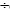 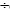 6311.Рельс басының деңгейінен жоғары бүйірлік байланыстырушы өткізгіштің аспа биіктігі кемінде 4400 миллиметр және 6300 миллиметрден аспайды. Жолдың шүлдігінен бастап бүйірлік байланыстырушы өткізгішке дейінгі қашықтық шөміш сыйымдылығы 5 метр кубтан астам экскаваторлармен тиеу кезінде 3700-4200 миллиметр шегінде және сыйымдылығы аз шөмішті экскаваторлармен тиеу кезінде 2700-3200 миллиметр болады6312.Байланыстырушы өткізгіштен бастап көлденең аспаның оқшауланған бекіту арқанына дейінгі қашықтық кемінде 300 миллиметр болуы тиіс. Оқшауланған көтергіш және бекіткіш арқандар арасындағы қашықтық кемінде 300 миллиметр6313.Байланыстырушы өткізгіштен бастап олардың үстінен орнатылған жасанды құрылыстар мен тірек құрылғыларының (көпірлердің, жол өткізгіштерінің, жүргінші көпіршелерінің, ригелдердің, сигналдық көпіршелердің, әуе- және бу өткізгіштердің) жерге қосу бөлшектеріне дейінгі қашықтық едәуір қолайсыз метеорологиялық жағдайларда тұрақты ток кезінде кемінде 500 миллиметр және ауыспалы ток кезінде 650 миллиметрден кем болмауы керек6314.Цехтардағы және жасанды құрылыс астындағы бүйірлік байланыстырушы өткізгіштердің аспаларының биіктігі шамамен 4,55,0 метр қабылданады 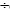 6315.Кәсіпорындардың электрлендірілген теміржолы арқылы автомобиль жолдарының өткелдерінің екі жағынан биіктігі 4,5 метрден аспайтын габаритті қақпа орнатылады. Барлық жағдайларда габариті қақпалардың биіктігі байланыстырушы өткізгіштің аспасынан кемінде 0,5 метрден кем болмауы тиіс23-кіші бөлім. Құрғату және су төкпелерде өнеркәсіптік қауіпсіздікті қамтамасыз ету23-кіші бөлім. Құрғату және су төкпелерде өнеркәсіптік қауіпсіздікті қамтамасыз ету23-кіші бөлім. Құрғату және су төкпелерде өнеркәсіптік қауіпсіздікті қамтамасыз ету23-кіші бөлім. Құрғату және су төкпелерде өнеркәсіптік қауіпсіздікті қамтамасыз ету23-кіші бөлім. Құрғату және су төкпелерде өнеркәсіптік қауіпсіздікті қамтамасыз ету23-кіші бөлім. Құрғату және су төкпелерде өнеркәсіптік қауіпсіздікті қамтамасыз ету6316.Кен орындарын құрғату жоба бойынша жүргізіледі6317.Дренаждық шахталардың, штольнялардың, бұрғылау ұңғымаларының, қазбалардың оқпандарының сағалары, олар арқылы тау-кен қазбаларына жер бетіндегі судың өтуінен қорғалады6318.Кен орындарын құрғату барысында пайда болатын опырылулар мен сызаттар, жер бетіндегі ықтимал опырылу орындары қоршалады6319.Жер бетіндегі және топырақ суының табиғи ағысы жоқ әрбір карьер су төкпемен қамтамасыз етіледі. Су төкпенің ашық тұрған кезіндегі су жинағыштың сыйымдылығы кемінде үш сағаттық ағысқа, ал дренаждық шахталардың су төкпе қондырғыларының су жинағыштары екі сағаттық ағысқа есептеледі және кемінде екі бөлімшесі болады6320.Ашық тау-кен жұмыстары объектілерінің аумағында шөгінділер болған жағдайда шөгінді алабын тау жақтан орлармен немесе сақтандыру біліктерімен қоршау6321.Ескі су басқан қазбаларға немесе су айдындарына жақын тау-кен жұмыстары судың өтуінен қорғайтын және қауіпсіз жұмыс жүргізу шектерін белгілейтін кентіректерді қалдыруды көздейтін жоба бойынша жүргізіледі6322.Ашық тау-кен жұмыстарының әрбір объектілерінде жыл сайын ұйымның техникалық басшысы көктемгі және күзгі уақытта, қар еру және нөсер жаңбыр жауу маусымында жұмысты қауіпсіз жүргізу іс-шараларын әзірлеп бекітеді6323.Дренаждық шахталардың шағын станцияларын қоректендіру екі тәуелсіз электр беру желілері бойынша жүргізіледі, олардың әрқайсысы шахтаның ең жоғарғы жүктемесін қамтамасыз етуге қабілетті болады6324.Карьерлер мен дренаждық шахталардағы су төгу қондырғыларын автоматтандыру6325.Жерасты дренаждық қазбаларды жүргізу кезінде жоғары орналасқан су іріккіш горизонттарының астындағы төзімділігі әр түрлі жыныстарда жыныстардың құрылымы мен қаттылығына байланысты, бірақ барлық жағдайда кемінде 5 метр болатын, ұзындығы бекіту паспортында немесе қазуды жүргізуге паспортта қарастырылған алдыңғы ұңғымалар бұрғыланады6326.Дренаждық қазбаларда құрылыс үшін уақытша сүзгіш бөгеттерде материалдар қоры болады6327.Басты су төкпе қондырғысына су жинағыш орнатылады. Дренаждық шахталарда су жинағыштың екі бөлімшесі болады. Су төкпе ашық тұрған кездегі су жинағыштың сыйымдылығы кемінде үш сағаттық ағысқа, ал дренаждық шахталардың су төкпе қондырғыларының су жинағыштары екі сағаттық қалыпты ағысқа есептеледі6328.Басты су төгу қондырғысының жиынтық жұмыс сорғыларын беру 20 сағаттан аспайтын уақыт ішінде ең көбірек күтілетін тәуліктік су ағысын ағызуды қамтамасыз етуі тиіс6329.Қондырғының жұмыс сорғысының 20-25 пайыз жиынтық су беретін резервті сорғылары болады, басты су төгу сорғыларының қысымы бірдей болады6330.Басты су төкпе сорғы камерасы оқпанға сорғы станциясының еден деңгейінен кемінде 7 метр шығарылатын көлбеу жүрісті шахта оқпанымен, герметикалық жабылатын кемінде бір жүрісті оқпан жанындағы алаңмен қосылуы тиіс6331.Ауа температурасы қолайсыз аудандардағы су төгу қондырғылары мен құбырлар қысқы маусым алдында жылытылады және жару жұмыстарын жүргізу кезінде ықтимал зақымданудан жабылады6332.Карьерден шығарған су оның қайтадан сызаттар, опырылулар немесе қолданыстағы қазбаға су өткізбейтін жыныстар арқылы өту мүмкіндігін және жанасатын аумақтарда батпақтануды болдырмайтын орынға ағызылады6333.Жер бетінде төселген құбырлардың, оларды судан толығымен босатуды қамтамасыз ететін бұйымдары болады6334.Дренаждық-желдету ұңғымаларының сағаларына 1 метр биіктікке кемер табанынан шығарылған, ашық түспен боялып, оларда ұңғыма нөмірлері көрсетілген перфорлы құбырлар орнатылады. Құбыр сағалары дәнекерленген металл тормен жабылады24-кіші бөлім. Персоналды тозаң мен улы газдардың әсерінен қорғау, радиациялық қауіпсіздік24-кіші бөлім. Персоналды тозаң мен улы газдардың әсерінен қорғау, радиациялық қауіпсіздік24-кіші бөлім. Персоналды тозаң мен улы газдардың әсерінен қорғау, радиациялық қауіпсіздік24-кіші бөлім. Персоналды тозаң мен улы газдардың әсерінен қорғау, радиациялық қауіпсіздік24-кіші бөлім. Персоналды тозаң мен улы газдардың әсерінен қорғау, радиациялық қауіпсіздік24-кіші бөлім. Персоналды тозаң мен улы газдардың әсерінен қорғау, радиациялық қауіпсіздік6335.Жаппай жару жұмыстарынан кейін жұмысшылар мен техникалық персоналды карьерге жіберу бақылау тұлғасы жарудан, тозаң қабаты басылғаннан және көзге көріну толық қалпына келтірілгеннен, жару орнын (орындарын) тексергеннен кейін 30 минуттан кешіктірмей тексергеннен және атмосферадағы улы газдардың құрамын санитарлық нормалармен бекітілген шекке дейін төмендеткеннен кейін (жаппай жару тәртібіне сәйкес) жүргізіледі6336.Карьердің нашар желдетілетін және тұнба аймақтарындағы табиғи ауа алмасуды қарқындату үшін ұйымның техникалық басшысы бекіткен іс-шараларға сәйкес желдету қондырғыларының көмегімен жасанды желдету ұйымдастырылады6337.Тозаңды газ режимі өте ауыр карьерлерде тозаң желдету қызметі ұйымдастырылады6338.Газ бен тозаң бөліну орындарында тозаңмен және газбен күресу іс-шаралары қарастырылады6339.Қолданылатын құралдар улы қоспалар қосылымын азайтуды қамтамасыз етпеген жағдайда экскаваторлардың, бұрғылау станоктарының, автомобилдер, жабдықтың кабиналарын оларға таза ауа беріп және артық қысым қалыптастырып герметизациялау жүзеге асырылады6340.Жылдың жылы маусымында тау-кен қазындысын экскавациялау кезінде тозаңның түзілуін азайту үшін алынған тау-кен қазындысын суландыру жүргізіледі, ауа температурасы ойдағыдай болған кезде автомобиль жолдарындағы тозаңның түзілуін азайту үшін байланыстырушы қоспаларды пайдалана отырып, жолға су себелеу жүргізіледі6341.Ұнтақтау-сұрыптау қондырғыларында, тау-кен қазындысын конвейерден конвейерге тиеу учаскелерінде тозаң түзілу орындары қабықшалардың және олардың бетіндегі тозаңданған ауаны сорып, оны тазартатын сорғысы бар жабынның көмегімен қоршаған ортадан оқшауланады6342.Тас кесу машиналарының, бұрғылау станоктарының, перфораторлардың және электрлік бұрғылардың ыңғайлы тозаң аулау немесе тозаң басу құралдарынсыз жұмыс істеулеріне болмайды6343.Ауа сынамасын алу орны мен мерзімділігін және оның өткізу нәтижелерін көрсету арқылы алдын ала сақтандыру қызметтері немесе зертханалар жүргізетін, ұйымның  техникалық басшысы бекітетін атмосфераның тозаңдануын бақылауды өткізу кестесінің болуы6344.Жұмыс аймағында пайдаланған газдан шыққан улы қоспа қосылымдары түзілген, шекті қосылымнан артық болатын іштен жану қозғалтқыштары бар автомобилдер, бульдозерлер, тракторлар, машиналар пайдаланылған газдарды каталитті бейтараптағыштармен жабдықталады6345.Көмір, күкірт және құрамында күкірті бар сильвинит, кариолит, кендерді өндіретін ұйымдарда кен орындарының ерекшеліктері мен жыныстардағы газдардың молдығына байланысты бөлінген сутегімен, күкіртпен және газдармен күресу бойынша іс-шаралар жүргізіледі6346.Құрғатылатын сулардан ашық тау-кен жұмыстары объектісі аумағына улы газдарды бөлу кезінде объект кемерінің еңістері арқылы суды азайтатын немесе сүзгіні толығымен қалпына келтіретін іс-шаралар жүзеге асырылады6347.Өндірістік ағынды суларды ағызу бойынша байқау құдықтары мен сорғы станцияларының ұңғымалары жабылады6348.Құдықтар мен ұңғымаларда улы газдар анықталған жағдайда немесе оттегі жеткіліксіз болған жағдайда осы құдықтар мен ұңғымалардың ішіндегі барлық жұмыстар шлангілі газқағарлармен орындалады6349.Жұмыс орындарында қосылымдары рұқсат етілген шамадан астам улы газдар анықталған жағдайда жұмыс тоқтатылып, адамдар қауіпті аймақтан шығарылады6350.Радиациялық қауіпсіздікті өндірістік бақылау тәртібі жобада белгіленеді6351.Технологиялық тау-кен жабдығы радиоактивті ластанған жағдайда оны зарарсыздандыру жүргізіледі6352.Жоғары радиоактивті ластанған кендер сұрыпталатын және жиналатын өндірістік аймақтар барлық периметрі бойынша қоршалады. Оларға кіретін жолдар мен өту жолдары тыйым салу белгілерін (радиациялық қауіптілік белгісі мен «Кіруге (өтуге) болмайды!» деген жазулар) орнату арқылы күзетіледі6353.Тозаңның ықтимал түзілуін және жуылған еңіс бетінен радиоактивті аэрозолдардың таралуын болдырмас үшін гидроүйіндіні пайдалану кезінде жуу мөлшері бойынша жобалық белгіге дейін қабат қалыңдығы кемінде 0,5 метр таза топырақ себеді.6354.Радиоактивті топырақ суының деңгейін бақылау үшін гидроүйіндінің периметрі мен топырақ суы ағысының бағыты бойынша сынама алу (бақылау) ұңғымалары қарастырылады6355.Радиоактивті фоны жоғары кен орындарын қазу аяқталғаннан кейін ашық тау-кен жұмыстары нәтижесінде бүлінген жерлер жобаға сәйкес қалпына келтіріледі25-кіші бөлім. Ашық тау-кен жұмыстарын консервациялау және тарату кезінде өнеркәсіптік қауіпсіздікті қамтамасыз ету25-кіші бөлім. Ашық тау-кен жұмыстарын консервациялау және тарату кезінде өнеркәсіптік қауіпсіздікті қамтамасыз ету25-кіші бөлім. Ашық тау-кен жұмыстарын консервациялау және тарату кезінде өнеркәсіптік қауіпсіздікті қамтамасыз ету25-кіші бөлім. Ашық тау-кен жұмыстарын консервациялау және тарату кезінде өнеркәсіптік қауіпсіздікті қамтамасыз ету25-кіші бөлім. Ашық тау-кен жұмыстарын консервациялау және тарату кезінде өнеркәсіптік қауіпсіздікті қамтамасыз ету25-кіші бөлім. Ашық тау-кен жұмыстарын консервациялау және тарату кезінде өнеркәсіптік қауіпсіздікті қамтамасыз ету6356.Ашық тәсілмен кен жұмыстарын жүргізетін қауіпті өндіріс объектісін консервациялауды және жоюды жоба бойынша жүргізу16-бөлім. Геологиялық барлау жұмыстарын жүргізетін қауіпті өндірістік объектілері үшін өнеркәсiптiк қауiпсiздiк саласындағы талаптар16-бөлім. Геологиялық барлау жұмыстарын жүргізетін қауіпті өндірістік объектілері үшін өнеркәсiптiк қауiпсiздiк саласындағы талаптар16-бөлім. Геологиялық барлау жұмыстарын жүргізетін қауіпті өндірістік объектілері үшін өнеркәсiптiк қауiпсiздiк саласындағы талаптар16-бөлім. Геологиялық барлау жұмыстарын жүргізетін қауіпті өндірістік объектілері үшін өнеркәсiптiк қауiпсiздiк саласындағы талаптар16-бөлім. Геологиялық барлау жұмыстарын жүргізетін қауіпті өндірістік объектілері үшін өнеркәсiптiк қауiпсiздiк саласындағы талаптар16-бөлім. Геологиялық барлау жұмыстарын жүргізетін қауіпті өндірістік объектілері үшін өнеркәсiптiк қауiпсiздiк саласындағы талаптар1-кіші бөлім. Жалпы ережелер1-кіші бөлім. Жалпы ережелер1-кіші бөлім. Жалпы ережелер1-кіші бөлім. Жалпы ережелер1-кіші бөлім. Жалпы ережелер1-кіші бөлім. Жалпы ережелер6357.Геологиялық барлау жұмыстарын жобалық құжаттамаға сай жүргізу6358.Ұйымның техникалық жетекшісімен әзірленген және бекітілген технологиялық регламенттердің болуы6359.Апатты жою жоспарымен қол қою арқылы таныса отырып, жұмысты қауіпсіз жүргізуге жауапты лауазымды тұлғалардың зерделеуі 6360.Объектінің штатында емес бөгде тұлғалар объектіге кіру кезінде қауіпсіздік шаралары бойынша нұсқаулықтан өтеді және жеке қорғану құралдарымен қамтамасыз етіледі6361.Қауіптілікті жою, мүмкін болатын авариялардың, өрттің алдын алу және адамдарды құтқару жағдайларынан басқа, қауіпті орындарда персоналдың болуына жол берілмейді6362.Ойық жерлер, зумпфтар, шұңқырлар, пайдаланылмайтын шыңыраулар, дренаждық ұңғымалар, тік қазбалар жабылып қоршалады6363.Жабдықтың жұмыс орны мен оларға баратын жолды тау-кен қазындысымен немесе адамдардың, машиналар мен тетіктердің қозғалысына кедергі келтіретін қандай да бір заттармен үймелеуге болмайды6364.Кез келген кернеуліктегі электр беру әуе желілерінің астынан машиналар мен механизмдердің, қондырғылар, конструкциялар және басқа да жүктерді тасымалдауға олардың көлемдері жол немесе трасса белгісінен 4,5 метрден артық емес биіктікте болса рұқсат етіледі. Электр желісінің төменгі қашықтығынан тасымалданатын қондырғыға дейінгі арақашықтыққа қарамастан көрсетілген көлемдерден асқан жағдайда осы электр желісінне ие ұйымның жазбаша рұқсаты алынады, тасымалдау рұқсатта көрсетілген қауіпсіздік шараларын сақтай отырып іске асырылады6365.Қондырғылар, аппаратуралар және құралдарды дайындаушының қолдану басшылығына сәйкес пайдалану6366.Қондырғыларды, механизмдерді, аппаратураларды және бақылау-өлшеу құралдарын пайдаланушы ұйымдардың оларды пайдалану және жөндеу туралы мәліметтері енгізілетін құжаттары болады.6367.Қондырғыларда орнатылған бақылау өлшеу аспаптарының пломбасы немесе мемлекеттік тексерудің белгісі болуы тиіс.6368.Құралдар құжатта көрсетілген мерзімде және көрсеткіштің дұрыстығына күмән туған жағдайда тексеру жүргізу6369.Манометрлерді, салмақ индикаторларын, бақылау өлшеу аспаптарын олардың көрсеткіштері қызмет көрсететін персоналға анық көрінетіндей орналастыру6370.Манометр шкаласында максималды жұмыс қысымына сәйкес келетін белгі қойылады6371.Белгіленген мерзімдерге сәйкес қарау нәтижелері жазылған Қондырғыларды қарау журналының болуы6372.Белгіленген дабылдардың мағынасын барлық жұмысшылардың білуі6373.Іске қосу құрылғыларында: «Қосуға болмайды – адамдар жұмыс істеуде» ескерту плакаттары ілінуі қажет6374.Құжат бойынша рұқсат етілген артық жүктемелер (қысым, ток күші, кернеулік, және тағы басқа) кезінде қондырғылар, аппаратуралар және құралдарды пайдалануға жол бермеу6375.Мақсатсыз пайдалану, дұрыс жұмыс істемейтін қондырғылар, аппаратуралар және құралдарды, құрал-жабдықтар мен қорғаныс құралдарын пайдалануға жол бермеу6376.Пайдалану кезінде қызмет көрсетуші персоналдың тұрақты болуын талап ететін жұмыс істеп тұрған қондырғылар, аппаратуралар және құралдарды қараусыз қалдыруға жол бермеу6377.Қорғаныс қоршауларының болмауы және дұрыс жұмыс істемеуі кезінде жұмыс істеуге жол бермеу6378.Қоршауларда қандайда бір заттарды тастауға жол бермеу6379.Қоршауларды немесе олардың элементтерін қозғалатын бөліктер толық тоқтағанға дейін алуға жол бермеу6380.Қоршаулар бойынша немесе олардың астында жүруге жол бермеу6381.Қоршаулар артына кіруге, қозғалмалы қоршалмаған арқандар арқылы өтуге немесе оларға тиісуге жол бермеу 6382.Қорғаныс қаптарында немесе сөмкелерінде кескіш жиектері немесе ұстаралары бар құралдарды тасымалдау және жеткізу6383.Қондырғылар мен аппаратураларының конструкциясына өзгерістер енгізуге ұйым-әзірлеуші, зауыт-дайындаушы келісімі бойынша жол беріледі. Модернизацияланған техниканы, ұйымдар әзірленген іске қосу оны сынақтан өткізгеннен кейін және акті бойынша қолдануға рұқсат етілгеннен кейін жүргізіледі6384.Геологиялық барлау жұмыстарының объектілері (бұрғылау, тау-кен барлау және геофизикалық жұмыс учаскелері, геологиялық түсірілім және іздестіру партиялары, жасақтары) партия немесе экспедиция базасымен тәулік бойы байланыс қамтамасыз етіледі6385.Жұмыс объектілерінде жұмыс істеу кезінде қолданылатын химиялық реагенттерге адамдар мен қоршаған ортаны қорғау шараларын көрсете отырып, оларды қолданудың технологиялық регламенті әзірленеді2-кіші бөлім. Аса қауіпті шарттардағы геологиялық барлау жұмыстары2-кіші бөлім. Аса қауіпті шарттардағы геологиялық барлау жұмыстары2-кіші бөлім. Аса қауіпті шарттардағы геологиялық барлау жұмыстары2-кіші бөлім. Аса қауіпті шарттардағы геологиялық барлау жұмыстары2-кіші бөлім. Аса қауіпті шарттардағы геологиялық барлау жұмыстары2-кіші бөлім. Аса қауіпті шарттардағы геологиялық барлау жұмыстары6386.Геологиялық барлау қазбаларының (ұңғыма, шахта, шурф) бағытын бөлу және жергілікті орынға шығару кезінде жұмысшылардың өмірі мен денсаулығыныа қауіп тудыратын жұмыс учаскелері мен өндірістік объектілер (жоғары қуатты желілер, кабельдік желілер, қия жарлар, батпақты учаскелер) жұмыс жоспарына (топонегіз) салынады. Жергілікті орындарда бұл объектілер анық көрінетін ескерту белгілерімен (таңбалар, плакаттар, тақтайшалар) белгіленеді3-кіші бөлім. Геофизикалық жұмыстар3-кіші бөлім. Геофизикалық жұмыстар3-кіші бөлім. Геофизикалық жұмыстар3-кіші бөлім. Геофизикалық жұмыстар3-кіші бөлім. Геофизикалық жұмыстар3-кіші бөлім. Геофизикалық жұмыстар6387.Жергілікті жерлерде сымдарды төсеу кезінде олардың жол қиылыстарының учаскелерінде бүлінбеуі қарастырылады:

1) 4,5 метрден кем емес биіктікте сырғауылдарға іліп қою немесе жерге көму (топырақты жолдарда). Әуеде ілінетін сымдар ескерту белгілерімен (жалауша) таңбаланады;

2) темір жол желілері рельстерінің астына төселеді6388.Алқаптардағы әуе желісінің астына, балкаларда, жыраларда және сымдарды тартқан кезде олардың көтерілуі ықтимал орындарда сымдар жерге немесе оның бетіне бекітіледі. Бұл жағдайда сымдарды тарту арқылы ауыстыруға жол бермеу6389.Электр тізбектері мен құрылғыларды монтаждауға арналған ашалар, фишкалар, электрлік ажыратқыштар маркаланған және олардың тағайындамасына сәйкес келеді4-кіші бөлім. Жер бетілік әдістер4-кіші бөлім. Жер бетілік әдістер4-кіші бөлім. Жер бетілік әдістер4-кіші бөлім. Жер бетілік әдістер4-кіші бөлім. Жер бетілік әдістер4-кіші бөлім. Жер бетілік әдістер6390.Жарылыс жұмыстары кезінде сейсмостанция қауіпті аумақтан тысқары орналастырылады6391.Қызмет көрсететін персонал жарылыс кезеңінде қауіпті аумақтан тысқары шығарылады. Бұрғылау және жарылыс бригадаларының (немесе бұрғылау-жару бригадаларының жұмыстары) бірлескен жұмыстары кезінде жарушыдан (жарушылардан) басқалары жарақтарды дайындау кезінде қауіпті аумақтан шығарылады6392.Жарушының рұқсатынсыз қауіпті аумақтың шегінде сейсмоқабылдаушылармен және сейсмоқисықтармен жұмыс жүргізуге жол бермеу6393.Барлық типтегі жарылмайтын көздермен жарылыстар бойынша:

1) қауіпті қатып қалған су айдындары мен батпақтарда;

2) құрғақ және шіріген ағаштар (олардың екі еселенген биіктігінен кем) маңындағы учаскелерде;

3) объекті иесінің келісімінсіз қорғаныс аумағы шегінде жұмыс істеуге жол бермеу6394.Жұмыс жобасында көзделген жағдайдан басқа профиль бойынша қозғалу және мачталары көтерілген құрылғылар жолдары бойынша көшу6395.Жұмыс және үзіліс кезінде көтерілген сейсмикалық антенналар-камералармен, тіреу плиталарымен, шағылысушылар астында жұмыс істеуге жол берілмейді6396.Сымдарды керу арқылы дабыл беруге жол берілмейді6397.Қауіпті орындарда төселген және электрлік кернеу көздеріне қосылған желілер трассасы бойында «Кернеу астында, өмірге қауіпті!» ескерту плакаттары ілінеді6398.Профиль (маршрут) бойынша автомобиль көліктерінің қозғалысы үшін бақылау бекеттерінде геофизикалық приборлар көлік құралдарының оң жағынан жолдың жүру бөлігі шегінен тыс орнатылады5-кіші бөлім. Ұңғымалардағы геофизикалық жұмыстар5-кіші бөлім. Ұңғымалардағы геофизикалық жұмыстар5-кіші бөлім. Ұңғымалардағы геофизикалық жұмыстар5-кіші бөлім. Ұңғымалардағы геофизикалық жұмыстар5-кіші бөлім. Ұңғымалардағы геофизикалық жұмыстар5-кіші бөлім. Ұңғымалардағы геофизикалық жұмыстар6399.Геофизикалық жұмыстардың технологиялық регламентке сәйкестігі туралы ұңғымалардың дайындығын растау туралы актінің болуы6400.Ұңғыма аузын орналастыру ұңғыма приборларының қауіпсіз түсірілуі мен көтерілуін қамтамасыз етеді6401.Бағыттаушы блок (тартпалы ролик) немесе жердің блок балансы ұңғыма аузына қатты (болттармен, хомуттармен) бекітіледі. Оларды арқанды бұрандалармен бекітуге, ауыр заттармен қысуға жол берілмейді6402.Ілмелі блок (ролик) ұршықтасқа штроптар немесе таль блок ілмегіне артпалы сақина арқылы тікелей ілінеді. Ілмелі блоктарды қорғаныс тыстарынсыз (қапсырмалар) қолдануға болмайды6403.Ілмелі және жер үстіндегі блоктарды бекіту бөлшектерінің мықтылығы көтергіштерді іске қосу кезінде блоктардың әрбір жөндеуінен кейін және жылына 1 ретттен жиі емес кез келген жағдайда тексеріледі6404.Таль блок тартпасының дұрыс жұмыс істеуі геофизикалық жұмыстарды жүргізу алдында тексеріледі6405.Бұрғылау трубалары арқылы жүргізілетін геофизикалық жұмыстар бұрғылау және геофизикалық ұйымдармен бірлесіп бекітілген жоспар бойынша жүргізіледі6406.Геофизикалық қондырғыларды электр желісімен қосатын кабельдер жерден 0,5 метрден кем емес биіктікте ілінеді. Геофизикалық қондырғыларды қоректендіру көздеріне қосу станцияның электр сызбасын жинауды аяқтағаннан және тексергеннен кейін жүргізіледі6407.Салмағы 40 килограммнан артық ұңғыма құралдарын арнайы құралдар (тасушы, белдіктер, шеңгелді қапсырғыштар) арқылы тасымалдауға жол беріледі. Осындай және ұзын өлшемді құралдарды (салмағына қарамастан 2 метрден артық) ұңғымаға түсіру және көтеру механикаландырылған әдіспен жүргізіледі6408.Ұңғыма құралдарын, аппараттар мен жүктерді шоғырсымдарға бекіту мықтылығы шоғырсымның шектік үзілу күшінен артық емес6409.Кабель ұзындығы ұңғыма снарядын максимальды тереңдікке түсіру кезінде шығыр барабанында кабельдің соңғы орамы қатарында жартысынан кем емес қалатындай етіп қамтамасыз етіледі6410.Блокқа ұңғыма аспаптарын тоздырмау үшін кабельге үш бақылау белгісі орнатылады. Қоршау бағанының башмағына ұңғыма аспаптары жақындаған кезде және соңғы ескерту белгісі пайда болғаннан кейін кабельдің көтеру жылдамдығы төмендейді6411.Каротажды көтергіш тұрақты тежеуішпен орнату орнында тіреуіш башмакпен (қадақтармен, якорьмен) кабельді керу кезінде шығырдың максималды жүк көтеруіне тең ауысуы болмайтындай етіп белгіленеді6412.Ұңғымадан жұмысты бастау аладында тежеуіш басқару жүйесінің дұрыс жұмыс істеуі, кабель салушының, көтергіштің қорғаныс қоршауы, шығырдың автомобиль рамасына бекітілу мықтылығы, геофизикалық қондырғының жерге қосылу сымдарының толықтығы тексеріледі6413.Ескерту сигналы берілгеннен кейін жұмысты орындау процесінде адамдардың қауіпті зоналар аумағында болуына жол берілмейді:

1) ату-жарылысы және радиациялы қауіпті жұмыстар кезінде;

2) ілініп кеткен жерден босатылған кабельдер трассасынан көтергіштен ұңғыма аузына дейінгі арақашықтық кем емес;

3) ұңғыма аузынан және қозғалатын кабельден екі метрден кем емес6414.Ұстаудан босату мақсатымен кабельдің тарту күші айыру күшінен 50 пайыздан жоғары емес. Кабельді үзу қажет болғанда сақтандыру шаралары қабылданады6415.Жарылғыш және радиобелсенді заттары бар ұңғыма аспаптарын түсіру алдында бақылау шаблондау жүргізіледі: шаблон диаметрі ұңғыма жабдықтарының тиісті мөлшері мен салмағынан кем емес, ал ұзындығы мен салмағы – артық емес6416.Геофизикалық жұмыстарды жүргізу:

1) бұрғылау ерітіндісін жұтқан кезде;

2) кабелдердің керілуі туындағанда, ұңғыма снарядтарының бірнеше мәрте тоқтауы кезінде (снарядтардың белгілі кертпештерде немесе каверналарда тоқтауынан басқа жағдайда);

3) метеожағдайлардың төмендеуі кезінде, көрінудің 20 метр төмендеуі, желдің штромдық деңгейге дейін (секундына 20 метрден артық) күшеюі, қатты мұз қатқанда тоқтатылады6417.Өлшеуіш сызбасының қоректендіруші тізбегіне кернеулік ұңғыма приборын және зондты ұңғымаға түсіргеннен кейін беріледі6418.Өлшеулерді аяқтағаннан кейін және кабельдерді көтеруді мәжбүрлі тоқтату кезінде кабельдік желідегі кернеулік сөндіріледі. Зертхана мен көтергіштің ток көзінен ажыратқанннан кейін қорғаныс жерге қосуды алуға жол беріледі6419.Ұңғыма приборларын, қосылатын бөлшектерді, токтардың электр зақымдануы бойынша қауіпті немесе оларды қоректендіруге арналған генерирлеушілерді жөндеу және тексеру кернеулік алынған кезінде орындалады. Кернеулік алынбай жұмыс істеуді талап ететін жөндеулер (өлшеу, жинастыру, тексеру) қауіпсіздік шаралары қолданыла отырып, шеберханаларда жүргізіледі6420.Бұрғылау ерітіндісіне (перфорациялық сұйық) әрбір ұңғымаға арналған қабаттар үшін тиісті ашу шарттарына сәйкес келетін көрсеткіштерге геологтың және бұрғылау шеберінің қолы қойылған акт жасалады6421.Қауіпсіздік шараларын қабылдаған жағдайда кернеулігі 36 Вольт артық электр құрылғыларын жансыздандыру аумағында пайдалануға (блоктау құрылғысын қолдану, электрлік қорғаныс класының артуы, сезімталдығы төмендеген жарылыс құралдарын қолдану) жол беріледі6422.Ұңғымадан электр қондырғыларын жансыздандырудан бастап аппаратты 50 метр тереңдікке дейін түсіруге дейін 400 метр радиуста электрмен дәнекерлеу жұмыстарын жүргізуге жол берілмейді. Осы Қағидаларды орындауға мүмкіндік болмаған жағдайда (ұңғыма шахталық аумақта, елді-мекенде болғанда) электр жарылыс желісін блокировкалау құрылғысын пайдалану талап етіледі6423.Геофизикалық жұмыстар жетекшісі аттыру-жарылыс аппаратурасының іліп кетуін жоюға тартылатын бұрғылау бригадасының персоналына қауіпсіздік шаралары бойынша нұсқаулық жүргізеді6424.Геологиялық-технологиялық зерттеу станцияларын орнатуға арналған алаңдар және оларға коммуникациялар жеткізу келесі талаптарға сәйкес келеді:

1) олардың орналасуы бұрғылауға қалған көлік құралдарының еркін келуін қамтамасыз етеді;

2) станцияларды датчиктермен және шығару қондырғыларымен байланыстыратын қосу кабельдері тіреулерге ілінеді немесе кез келген көлік құралдарымен және жылжымалы механизмдермен зақымдану мүмкіндігін болдырмайтын қорғаныс құралдарында болады. Датчиктер кабельдері бұрғылау бригадасының жұмысына кедергі келтірмейді;

3) алаңға бұрғылау қондырғысының күштік жинау қондырғысының жеке сөндіруші құрылғысынан өткізгішті бұрғылау және су контурынан жерге қосатын 380 Вольт кернеу беріледі;

4) станцияға баратын жолдар жарықтандырылған, ал қолайсыз метеорологиялық жағдайларда олардың бойында леер (жіптер) жүргізіледі6425.Салмақ датчигін монтаждау (демонтаждау) жүктемесі азайтылған талий жүйесінде жүргізіледі. Салмақтың тетігі талий арқаны ұшының бекітілуінің дұрыс жұмыс істейтін механизміне немесе бұрғылау еденінен 2 метрден артық емес биіктіктегі талий арқанға орнатылады6426.Жүктеме желісінде қысым датчигін алу және орнату қысымды атмосфералыққа дейін төмендетуден және насостың қосылуына қарсы шаралар қабылдағаннан кейін жүргізіледі6427.Сыналатын қаттарды кабельге түсіруге дайындау көпірлерде, төселімдерде техникалық пайдалану нұсқаулығына, технологиялық регламентке сәйкес келеді6428.Ұңғымада сынама алу құралдарын герметизациялау арнайы құралдар арқылы жүргізіледі6-кіші бөлім. Аэрогеофизикалық жұмыстар6-кіші бөлім. Аэрогеофизикалық жұмыстар6-кіші бөлім. Аэрогеофизикалық жұмыстар6-кіші бөлім. Аэрогеофизикалық жұмыстар6-кіші бөлім. Аэрогеофизикалық жұмыстар6-кіші бөлім. Аэрогеофизикалық жұмыстар6429.Алынбалы аралықтың технологиялық регламентінің болуы6430.Тікұшаққа тросты немесе кабель тросты ілгіште ілінетін шығу гондолында геофизикалық аппартураларды (гравиметрлер мәліметтерін қолданған кезде) орналастыру кезінде арнайы трос кесушілер қолданылады6431.Аппаратураны жерден қоректендіру агрегаттарының двигательдері ұшақ (тікұшақ) тұрағынан 50 метрден жақын орналастырылмайды6432.Оператор-геофизик ұшу орындау кезінде ұшу аппараты экипажымен және жердегі топтарымен байланыс қамтамасыз етіледі6433.Табан гравиметрлерінің қабаттары түсіру (көтеру) жүргізілетін тікұшақ люктерінің қоршаулары мүмкін7-кіші бөлім. Жер асты тау-кен қазбаларындағы геофизикалық жұмыстар7-кіші бөлім. Жер асты тау-кен қазбаларындағы геофизикалық жұмыстар7-кіші бөлім. Жер асты тау-кен қазбаларындағы геофизикалық жұмыстар7-кіші бөлім. Жер асты тау-кен қазбаларындағы геофизикалық жұмыстар7-кіші бөлім. Жер асты тау-кен қазбаларындағы геофизикалық жұмыстар7-кіші бөлім. Жер асты тау-кен қазбаларындағы геофизикалық жұмыстар6434.Қазбалардағы тасылымдарды бақылау кезінде ескерту белгілерінің болуы6435.Өрлеме ұңғымаларда геофизикалық зерттеулер жүргізгенде, ұңғымалардан жыныстар бөліктерінің құлау жағдайында қауіпсіздікті қамтамасыз ететін қондырғылардың болуы8-кіші бөлім. Гидрогеологиялық және инженерлік-геологиялық жұмыстар8-кіші бөлім. Гидрогеологиялық және инженерлік-геологиялық жұмыстар8-кіші бөлім. Гидрогеологиялық және инженерлік-геологиялық жұмыстар8-кіші бөлім. Гидрогеологиялық және инженерлік-геологиялық жұмыстар8-кіші бөлім. Гидрогеологиялық және инженерлік-геологиялық жұмыстар8-кіші бөлім. Гидрогеологиялық және инженерлік-геологиялық жұмыстар6436.Ұңғымаларды бұрғылау, монтаждау, демонтаждау және бұрғылау құрылғыларын, қондырғыларды (соның ішінде су көтеру) жылжыту, көпірлер орнатумен (жасанды кенжар), колонналар құю, ұңғымаларды жөндеу және жою байланысты ұңғымалардағы цементтеу жұмыстары технологиялық регламентке сәйкес жүргізіледі6437.Қаттардың үзілуі, ұңғымаларды тұзды қышқылды өңдеу бойынша технологиялық регламенттің болуы6438.Тәуліктің қараңғы кезінде жұмыс істеу кезінде жұмыс орындары жарықтандыру нормаларына сәйкес жарықтандырылады6439.Бақылау-өлшеу құралдарына ыңғайлы бару қамтамасыз етіледі. Өлшеулерді алу үшін алаңдар жабдықталған: алаңдардың 1 метр артық биіктікте орналасқан кезінде оның 1,25 метр қоршауы болады және қоршауы бар сатылармен жабдықталған6440.Кен қазбалары мен бұрғылау ұңғымаларында, оларды тікелей жұмыстар жүргізілу кезінде жұмыстар жүргізуге жол бермеу6441.Ақаулы түсіру-көтеру қондырғыларымен гидрогеологиялық құралдарды түсіруге және көтеруге жол бермеу6442.Жүктеме немесе қысым жағдайындағы құрылғыларды, өлшеу аппаратураларын, арындық құбырларды, ауа құбырларын, сорғыларды, гидравликалық құрылғыларды бөлшектеуге және жөндеуге жол бермеу9-кіші бөлім. Гидрогеологиялық жұмыстар9-кіші бөлім. Гидрогеологиялық жұмыстар9-кіші бөлім. Гидрогеологиялық жұмыстар9-кіші бөлім. Гидрогеологиялық жұмыстар9-кіші бөлім. Гидрогеологиялық жұмыстар9-кіші бөлім. Гидрогеологиялық жұмыстар6443.Эрлифті және жүктеме су тартуы кезінде қолданылатын ұңғымалар арматураларын, қондырғыларын пресстеу нәтижелері бойынша актінің болуы6444.Ұңғымадағы су труба құбыры немесе шлангі арқылы жұмыс алаңынан тыс шығарылады6445.Су ағызылатын трубақұбыры немесе шланг су төгу орнына қарау еңіс орнатылады және жобаға сәйкес сенімді бекітіледі6446.Бекітпесі ескірген құдықтардан, ұңғымалардан, ауыздары бекітілмеген шурфтар мен шахталардан тәжірибелік су тартуға жол бермеу6447.Шурфтармен, басталатын шурф, шахта немесе ұңғымадан су тарту кезінде қазбалар ауыздары мықты қалқандармен жабылады6448.Су тарту жүргізетін байқаушыға немесе шеберге жазғы уақытта жаңбыр мен желден тасаланатын орынмен, ал қыста жылытылатын жаймен жабдықталады6449.Ұңғымадан суды науашықтар арқылы су тарту кезінде оларды ұңғыма аузынан алу және су төгу үшін бұрылатын науашық көзделеді6450.Ұңғыма тереңдігі 5 метр, сүзгі диаметрі 75 миллиметрден артық болғанда сүзгілерді орнату, түсіру және көтеру жүккөтергіш механизмдер арқылы іске асырылады6451.Электр сымдары бар жүктемелі насоспен су тарту кезінде сорғының су көтеру колоннасын құбырларға арналған тиісті құрылғылар мен қамыттарсыз орналастыруға жол бермеу6452.Электр сымдары бар жүктемелі насоспен су тарту кезінде зарарсыздандырылмаған кабель кезінде сорғыны түсіруге және көтеруге жол бермеу6453.Электр сымдары бар жүктемелі насоспен су тарту кезінде электродвигательдерге жұмыс істейтін бригада немесе шығыр жағынан кабельдер қосуға жол бермеу6454.Қоректендіруші кабель су көтеру колонналарына бір-бірінен 1,5 метрден артық емес қашықтықта қапсырмалар арқылы бекітіледі; электрмен жүктелген сорғыларды іске қосу механизмдері құлыпқа жабылатын үйшіктерде немесе жайларда орналастырылады6455.Сорғы агрегаттарына қоректендіру желісінде (тәжірибелік ққрылғының жұмыс алаңымен қатар) қажет болған жағдайда электр қондырғылардан кернеулік алынатын ортақ ажыратқыш орнатылады6456.Шурфтар немесе шахталарда орналастырылған сорғылармен су тарту кезінде олар қоршалады.6457.Сорғы немесе құятын тампондаушы жасайтын құрылғының басында манометрдің болуы6458.Бір-екі бағаналар тампондарды ұңғымаға орнату кезінде жобаға сәйкес түтікшелер кілттерін өсіруге жол беріледі6459.Ұңғымаға 0,5 мегаПаскальдан жоғары қысымда су беруге арналған құбыр жолдары және табиғи тіреулер тіреулерге салынады6460.Құбыр жолдарында пайда болған тығындарды сорғының көмегімен итеруге жол берілмейді6461.Тереңдігі 1 метр және одан артық уақытша су қоймасын (қазаншұңқыр) тәжірибелер жүргізу үшін биіктігі 1,25 метр қоршаулармен қоршалады немесе тақтайлардан жасалған төсеулермен жабылады6462.Қия жағалаулы жарларда су өлшеу бекеттеріне бару жолдарында сатылар, түсетін орындар, сатылық жүретін орындар, биіктігі 1,25 метрден кем емес қоршаулармен жабдықталған өтетін көпірлер салынады, оларды балшықтан, қардан мұздан тазартады6463.Режимдік байқау жүргізу сызбаларының, жоспарларының және кестелерінің болуы6464.Режимдік байқау кезінде 2 адамнан кем топты өлшеуге жіберуге (қала және елді-мекен бекеттеріндегі гидрорежимдік байқауларды бір адам жүргізуге жол беріледі) жол бермеу6465.Төменгі жақтағы, шурфтағы және газдың жиналуы мүмкіндігі бар орындарда газдалған ұңғымалардың ауыздары жабдықталады; газдалатын ұңғымаларда қауіпсіздіктің ескерту белгілері қойылады6466.Гидрометриялық жұмыстарды катер немесе понтоннан жүргізу кезінде құтқару құралдары бар қайықтар болуы тиіс6467.Су айдынының тереңдігі 6 метрге дейін болғанда өлшеу жұмыстары өлшеу құрылғылары арқылы жүргізіледі6468.Кішкене кемеден өлшеу кезінде жұмыс орны леер немесе биіктігі 1,1 метрден кем емес фальшбортпен қоршалады6469.Шығыр және кран-балка қолданбай борттан тыс қандай да бір құралдарды тастауға және ұстауға жол бермеу6470.Барлық құралдар судан көтерілмей және көлік жағдайында бекітілмегенге дейін якорьды көтеруге жол бермеу6471.Ауада шығырларда бос бекітілген гидрометриялық құралдары бар қайықтарда ауысулар орындауға жол бермеу6472.Шешілмеген тұтқалар кезінде шығыр тежеуішінде гидрометриялық құралдардың түсірілуіне жол бермеу6473.Храпты механизмі жоқ гидрометриялық құралдарды түсіру үшін шығыр пайдалануға жол бермеу6474.Гидрометриялық жұмыстар жүргізуге арналған понтондар, көпірлер биіктігі 1,25 метр қоршаулармен жабдықталған6475.Кептелу аумағында жұмыс істеуге жол бермеу6476Арқан бойынша қозғалу үшін құралдар (ілмектер, тізбектер) қолданылады6477.Диаметрі 20 сантиметр оймалар қадалармен қоршалады. Мұз жанындағы жолдарда және елді мекендерде диаметрі 20 сантиметр оймалар оюға жол берілмейді, олар диаметріне қарамастан қоршалады6478.Өзеннің ауыз жағында, өзен қайраңында, шоңғалдарда және қауіпті орындарда тұстамаларды орнатуға жол бермеу10-кіші бөлім. Инженерлік-геологиялық жұмыстар10-кіші бөлім. Инженерлік-геологиялық жұмыстар10-кіші бөлім. Инженерлік-геологиялық жұмыстар10-кіші бөлім. Инженерлік-геологиялық жұмыстар10-кіші бөлім. Инженерлік-геологиялық жұмыстар10-кіші бөлім. Инженерлік-геологиялық жұмыстар6479.Тау жыныстарының компрессиялық және жылжу қасиеттерін анықтау үшін дала тәжірибелерін жүргізу кезінде қазбаларда қабаттардың алыну кезінде адамдардың болуына жол бермеу6480.Жер асты қазбаларында тәжірибелік жұмыстар жүргізу кезінде тәжірибелік камераның төбесіндегі тіреу бетон жастықтар 0,4 метрден кем емес тереңдікте салынатын анкерлік якорьлармен бекітіледі6481.Тәжірибелер жүргізуге арналған жұмыс жүктемесінде орнатылған гидравликалық домкраттар жұмыс жүктемесі 25 пайыздан артық болатын жүктеме кезінде сыналады. Домкраттарды сынау оларды жөндеуден кейін жүргізіледі, бірақ жылына 1 реттен жиі болмайды6482.Гидроқұрылғының екі жарамды манометрі болады: біреуі насоста, ал екіншісі-жастықта немесе домкратта6483.Насосты жабық бұрандалармен қосуға, максимальды жұмыс қысымынан жоғары қысымды жоғарылатуға жол бермеу6484.Байқау бекеті және гидравликалық құрылғының авариялық жарықтандыруы болады6485.Тау қазбаларындағы жыныстардың қозғалу параметрлерін анықтау жөніндегі тәжірибелер жүргізу кезінде құрылғы кемінде екі бұранды домкратпен бекітіледі6486.Гидравликалық жастықтармен бұрандалы домкраттарды қолдана отырып, тәжірибелік құрылғыны пайдалану кезінде оның сақтандыру металл (алынатын) тысы болады, ал бұрандалы домкраттардың сақтандыру металл белдігі болады6487.Пенетрационды құрылғылардың соққы элементтері әсер ету аумағында, гидравликалық домкраттармен жүктемелік алаңдарға жақын жерде адамдардың болуына жол бермеу6488.Бұрандалы домкраттарды қолдана отырып, компрессионды, жылжымалы жер асты қасиеттерін анықтауға статикалық зондирлеуге жол бермеу11-кіші бөлім. Құрылыс-монтаждау жұмыстары11-кіші бөлім. Құрылыс-монтаждау жұмыстары11-кіші бөлім. Құрылыс-монтаждау жұмыстары11-кіші бөлім. Құрылыс-монтаждау жұмыстары11-кіші бөлім. Құрылыс-монтаждау жұмыстары11-кіші бөлім. Құрылыс-монтаждау жұмыстары6489.Бұрғылау құрылғысынан тұрғын үй және өндірістік ғимараттарға, темір және шоссе жолдарының күзет аумақтарына, инженерлік коммуникацияларға, әуе жолдарына дейінгі қашықтығы мұнара биіктігінен кем емес және оған 10 м қосылады, ал магистральды мұнай және газ құбырларына дейін қауіпсіз аумақ қашықтығынан кем болмайды6490.Бұрғылау мұнаралары болат арқандарды тартпалармен бекітіледі. Тартпалар бекітулерінің саны, диаметрі және орны дайындаушының техникалық құжатына сәйкес келеді6491.Тартпалар диагональды жазықтықта жолдармен, әуе электр желілерімен, маршты сатылармен және өтпелі алаңдармен қиылыспайтындай болып орнатылады6492.Тартпалардың төменгі жақтары тарпа муфталар арқылы якорьға бекітіледі6493.Екі тартпаның бір зәкірге бекітілуіне және жалғасқан арқаннан тартпаларды орнатуға жол бермеу6494.Саусақтар, білте орналастыру және білте қабылдау доғасы олар сынған жағдайда құлаудан сақтандыру6495.Мұнара немесе діңгек биіктігімен өлшенетін ұшақтар (тікұшақтар) биіктікте ұшу мүмкіндігі бар аудандарда бұрғылау құрылғысының мұнарасы мен діңгектерде сигналды оттар болады6496.Стационарлық және жылжымалы бұрғылау қондырғыларында жұмысшы (негізгі) шығу жағынан қалыңдығы 70 миллиметрден кем емес, көпірдің ені 2 метрден кем емес тақтайдан, 1:25 еңіс орналасқан қабылдау көпірі орнатылады9467.Бұрғылау және орама трубаларды қабылдау көпірі маңында орналастыру үшін стеллаждардың болуы6498.Бұрғылау насостарының сақтандырғыш құрылғылары сақтандыру қалқаншасы кенеттен іске қосылған кезде қабылдау ыдысына жуу сұйығы тасталатын төгу желісімен жабдықталады6499.Төгу желісінің күрт бүгілуі болмайды және қатты бекітіледі6500.Дайындаушының пайдалану құжаттарына, жобаға және технологиялық регламентке сәйкес

бұрғылау насостарын және оның байлауларын опрессовкалау актілерінің болуы6501.Бұрғылау насостары сақтандыру қалқаншасы дайындаушының техникалық паспортына сәйкес жинақталады6502.Мұнаралар мен жүктерді (шығыр, тіреу, жебе, арқан, блок, домкраттар) көтеру механизмдері мен құралдарының максималды мүмкін жүктемеге қатысты дайындаушының салалық стандарттарына сәйкес мықтылық қоры болады. Көтеру басталғанға дейін көтеру механизмдері, құралдар, арқандар, тізбектер, құрылғылардың техникалық жағдайлары техникалық құжаттарды тіркей отырып, жұмыс жетекшісі жүргізеді6503.Жинақталған бұрғылау мұнарасын көтеру және түсіру мұнарадан оның биіктігінен 10 метр қоса алғанда қашықтықта орналасқан көтеру шығыры, крандар немесе тракторлар арқылы жүргізіледі. Мұнараның тіреу аяқтарының негізі оларды көтеру кезінде жылжуын болдырмау үшін мықты бекітіледі. Көтеру шығырларының фрикциалық және храпты тежеуіштері болады6504.Көтерілетін мұнара мұнараның құлап кетуіне кепілдік беретін сақтандыру трапымен жабдықталады6505.Бұрғылау мұнарасын жинау, бөлшектеу және жөндеу жүргізілетін белдеуде қалыңдығы 70 миллиметрден кем емес тақтайшадан тұтас жабулар орнатылады6506.Монтаждау және бөлшектеу кезінде мұнара белдіктеріне адамдарды көтеру үшін ілмелі баспалдақтар, маршты сатылар немесе тонельді түрдегі сатылар орналастырылады6507.Таль жүйесін жабдықтау және кронблокты алаңы жоқ мачтаның кронблоктарын жөндеу саты-баспалдақ қолдана отырып, мачта түсірілген жағдайда немесе арнайы алаңдарда жүргізіледі6508.Өздігінен жүретін және жылжымалы бұрғылау құрылғыларының мачталары жұмыс жағдайында бекітіледі: бұрғылау процесінде оның дөңгелектерінің жылжуын болдырмау үшін мықты бекітіледі6509.Қозғалатын заттарды қондырғы механизмдері, тартпалар арқылы қолдап және бағыттау қажет. Көтерілтін жүктерде және оларды қозғалту жолында тұруға жол берілмейді6510.Тіке жағдайда қозғалатын мұнарадан тракторларға дейінгі қашықтық мұнара биіктігі және 10 метр қосқандағы қашықтықтан кем емес6511.Мұнараны еңіс қозғалту жағдайында оның сырғанауын болдырмау үшін мұнара негізіне бекітілетін сақтандыру тартпасы қолданылады6512.Бұрғылау құрылғыларының немесе мұнаралардың қозғалысы кезінде оларда қалған барлық заттар және қозғалатын заттар бекітіледі6513.Қозғалыстағы бұрғылау құрылғыларында адамдардың болуына жол берілмейді12-кіші бөлім. Ұңғымаларды бұрғылау12-кіші бөлім. Ұңғымаларды бұрғылау12-кіші бөлім. Ұңғымаларды бұрғылау12-кіші бөлім. Ұңғымаларды бұрғылау12-кіші бөлім. Ұңғымаларды бұрғылау12-кіші бөлім. Ұңғымаларды бұрғылау6514.Ұңғымаларды бұрғылау жөніндегі жұмыстар жоба, геологиялық-техникалық наряд болған кезде бұрғылау құрылғысын монтаждау аяқталған және бұрғылау құрылғысын пайдалануға қабылдау туралы актіні рәсімдеуден кейін басталады6515.Бұрғылау станогының (құрылғысының) паспортына сәйкес келетін арқандар қолданылады. Талий жүйесін жабдықтағаннан кейін бақылау тұлғасы талий жүйесінің конструкциясын, арқан ұзындығын және диаметрін, сертификат номерін, дайындалу күнін және арқанның іліну күнін қарау Журналына жазады6516.Таль арқаны шығыр барабанынан барабан конструкциясымен көзделген құрылғы арқылы бекітіледі6517.Таль арқанының қозғалмайтын ұшы құрылғылармен бекітіледі, мұнараның элементтеріне жанаспайды6518.Арқанды көтеру құралдарымен қосу сынабекітпе арқылы және кемінде үш бұранда қысқыштар немесе арқанды құлып арқылы жүргізіледі6519.Болат арқандарды кесу және отау құралдар арқылы іске асырылады6520.Арқандарды түсіру көтеру операцияларында арқанның бір тармағы үзілгенде арқанды қолдануға жол бермеу6521.Арқандарды түсіру көтеру операцияларында диаметрі 20 миллиметрге дейінгі арқанның қосылу қадам ұзындығында үзілген сымдар саны 5 пайыз, ал диаметрі 20 миллиметрден артық арқанда 10 пайыз құрағанда арқанды қолдануға жол бермеу6522.Арқандарды түсіру көтеру операцияларында арқан тартылған немесе шатысқан және оның ең кіші диаметрі 90 пайыз құрайды және бастапқысынан кем болғанда арқанды қолдануға жол бермеу6523.Арқандарды түсіру көтеру операцияларында өзекшенің жыртылуынан бір тармағы қысылған кезде арқанды қолдануға жол бермеу6524.Арқандарды түсіру көтеру операцияларында арқан оралып қалғанда арқанды қолдануға жол бермеу6525.Түсіру-көтеру операцияларын жүргізу үшін завод дайындаушылардың салалық стандарттарын қанағаттандыратын заводтарда сериялық шығарылатын жүк көтеру құрылғылары мен құралдар (элеваторлар, фарштулдар, жартылай автоматты элеваторлар, ұршықтас-тығындар, құрылғылар мен құралдар) қолданылады6526.Бұрғылау сорғылары және олардың байламдары (компенсаторлар, трубақұбырлары, құбыршектер және тығыздамалар) пайдалануға енгізу алдында сорғының техникалық паспортында көрсетілген есептік максимальды қысымға тығыздалады6527.Тығыздауға арналған құралдарды бөлшектеу жүйедегі қысым алынғаннан кейін жүргізіледі6528.Сорғыларды тығыздау және байламдау нәтижежелері актісінің болуы6529.Жетекші құбыр маңындағы жүктемелі құбыршектің байлануын және оның құлауын болдырмауды ескертетін құралдарсыз жұмыс істеуге болмайды6530.Сорғылардың қысқы уақытта ұзақ тоқтап тұрғаннан кейін жүктемелі құбыр жолдарыың өтімділігін және төгу желісін тексермей іске қосуға болмайды6531.Құбыржолдарында пайда болған тығындарды сорғымен айдауға болмайды6532.Құбыржолдарын, құбыршектерді, тығыздамаларды оларға жуу сұйықтарын беру кезінде жөндеуге болмайды6533.Құбыршектерді сорғымен, тығыздамамен және өзара сымдар, істіктер және қапсырмалар арқылы қосуға болмайды6534.Жүктемелік құбыршектерді тербелуден және жетекші құбырдан оның айналасында оралып қалуынан қолмен ұстауға болмайды6535.Айналып тұрған жетекші құбырды өлшеуге болмайды6536.Мұнара саусақтарына орнатылмаған білтелерді қалдыруға болмайды6537.Қабылдау көпірінен бұрғылау, бағаналы және орама құбырларды көтеруге және оларды секундына 1,5 метрден артық болатын элеватор қозғалысының жылдамдығында түсіруге болмайды6538.Көлденең ұңғымаларды бұрғылау кезінде жетекші құбыр барлық ұзындығы бойынша қоршалады6539.Бұрғылау құбырларын сазды ерітінділерден тазарту құралдармен көтеру кезінде жүргізіледі6540.Бұрғылау құбырларының білтелері ұзындығындағы айырмашылық 0,5 метрден артық емес жол беріледі, бұл жағдайда білтелердің минимальды ұзындығы жұмыс алаңының едені деңгейінен 1,2 метрге кем емес, ал білтелердің максимальды ұзындығы-1,7 метрден артық болмайды6541.Шпиндельдің механикалық бытыраларын бекіту шпиндельді толық тоқтатып, айналдырушының қосу және сөндіру тұтқасының бейтарап жағдайға қайта қосқаннан кейін жүргізіледі6542.Бұрғылау құбырларын ұңғыма аузынан білте орналасатын орыннан және кері қарай орын ауыстырған кезде, құбырларды мұнаралар саусақтарына орнату үшін ілмектер қолданылады6543.Жартылай автоматты элеваторларды пайдалану кезінде:

1) элеваторды ұршықтас-амортизаторға ілу;

2) периметрі бойынша металл борттары бар биіктігі 350 миллиметрден кем емес білте қоятын тұғырларды қолдану;

3) элеваторды білте бойынша көтеру кезінде машинист білті тұғырынан 1 метрден кем емес қашықтықта болады6544.Құбыр бұруды басқару батырмасы айырмен басқару батырмасының бір уақытта жұмыс істеу мүмкіндігі болмайтындай етіп орнатылады6545.Алынбалы керн қабылдаушымен бұрғылауға арналған труба ұстаушымен жұмыс істеу кезінде:

1) бұрғылау трубаларын қысу үшін құбыр диаметріне тең желкендер қолданылады;

2) құбыр бағаналарын қысу ол толық тоқтағаннан кейін іске асырылады;

3) бұрғылау бағанасының қозғалысы ашық құбыр ұстаушы кезінде іске асырылады;

4) бағаналы бытырасын ұңғымадан көтеру алдында және бұрғылау алдында желкендер қалқаншасы алынады. Құбыр ұстау тепкішегін аяқпен ұстауға болмайды және бұрғылау бағанасы қозғалу кезінде ұңғыма аузынан тікелей жақын жерде тұруға болмайды6546.Ұңғыма аузының қондырғылары бұрғылау құрылғысының жұмыс алаңына тозаңдалған ауаның, аэрирленген сұйықтың және газ сұйықты қоспаның (көбік) өту мүмкіндігін болдырмайды6547.Компрессорлы сығымды құрылғыларын пайдалануға беру алдында және жөндеуден кейін қысымдау нәтижелері актісінің болуы6548.Ауа құбырларында бұрғылау құрылғысының шегінде ауа қысымын көрсететін манометр, ұңғымаға ауа берілуін реттейтін бұранда және қауіпсіз аумаққа ауа жіберетін сақтандырғыш қалқанша орнатылады6549.Ұңғымаларды көбік қолдану арқылы бұрғылау кезінде бұрғылау трубаларының колонналары сыртқы жағына қарағанда муфты мен құлыпты қосулардан оңай ажыратылатын кері қалқаншалармен жабдықталады6550.Кері қалқаншалар құралдар арқылы бұрап алуға дейін түсіру көтеру операцияларын жүргізу уақытында колоннадағы қысым төмендетіледі6551.Қоқыстар мен аэрирленген сұйықтарды шығаруға арналған трубалар желдетілген жағынан орналастырылады және ұзындығы 15 метрден кем болмайды. Қоқысталған ауаны атмосфераға тікелей шығаруға жол берілмейді6552.Саңылаусыздандырылған құрылғылар мен тозаңнан жеке қорғаныс құралдары болғанда құрғақ жыныстарды ауамен үрлеу арқылы ұңғымаларды бұрғылауға (кондуктордың астынан бұрғылау) жол беріледі6553.Ауа құбыры 10 минут ұстала отырып, бір жарым қысымда тығыздалады6554.Құрал-жабдықтар және науашық арқандардың максималды мүмкін жүктемеге қатысты 2,5 кем емес мықтылық қоры болады6555.Науашық пен бұрғылау снарядын ұңғымаға түсу кезінде бағыттау үшін, тербелістен ұстау үшін және басқа жаққа қарай тасымалдау үшін тасталатын тастама ілмектер қолданылады6556.Бұрғылау снаряды үшін бағыттайтын құрылғысы жоқ ұңғымаларды бұрғылауға жол бермеу6557.Бұрғылау снарядын көтеруге және түсіруге, соққы механизмі іске қосылған жағдайда ұратын басын бекітуге жол бермеу6558.Қашауды ілінген жағдайда ауыстыруға жол бермеу6559.Бұрғылау снарядын және науашықтарды олар ұңғымаға түсу кезінде қолмен бағыттауға, тербелуден ұстауға және көтеру кезінде оларды бір жағына қарай алып кетуге жол бермеу6560.Бұрғылау снарядын және науашықтарды олардың мачтаға мықты бекітпей ілінген жағдайда тастауға жол бермеу6561.Бұрандалары әлсізденген бұрғылау снарядын қолдануға жол бермеу6562.Ұңғымалар ауыздарын жұмыс шарттары талап етілмей ашық тастауға жол бермеу6563.Диаметрі 500 миллиметрден артық ұңғыма ауыздарын қоршамай тастауға жол бермеу6564.Шеген құбырлар, ауыр салмақты заттарды станок мачтасы арқылы 10 метрден артық қашықтыққа бағыттаушы роликтер болмаған жағдайда тартуға жол бермеу6565.Бағана құбырларының төменгі жақтарын қамыттармен бекітпей шеген құбырларды бұрау және бұрап алуға, бағана құбырларын ұстауға топсалы және тізбекті кілттер құбырларын пайдалануға жол бермеу6566.Жұмыс арқанының ролигі жарамсыз амортизаторында бұрғылау жүргізуге жол бермеу6567.Шаю жүйесін, механикалық ақаулары бар жеңдерді пайдалануға немесе оқ тізерлерге қатысты жеңдердің жасалу учаскелерінің қозғалуына жол бермеу6568.Шаю жүйесінің бұранда тұтқасын жүктемелік магистралда қысымын нөлге дейін төмендетпей, сұйық ағынының бағытын өзгертуге ауыстыруға жол бермеу6569.Станоктарды ауыстыру кезінде, мачталарды көтеру және түсіру кезінде айналдырғыш төменгі соңғы жағдайда бекітіледі6570.Ұңғымаларды бұрғылау жүргізіледі:

1) бағыттаушы құрылғыларды пайдалана отырып;

2) шнек пен шпиндельдің осі бойынша тексерілуінен кейін6571.Көтеру кезінде немесе бұрғылау процесінде өсіру кезінде шнектерді ажырату оларды вилкаға немесе кілт-қапсырмаға отырғызғаннан кейін жүргізіледі6572.Трубада немесе шнек спиралінде ақаулары бар шнектермен бұрғылауға жол бермеу6573.Қосу элементтері тозған шнектерді (дүмдер, муфталар, саусақтар) колонналардың жеткілікті қаттылығын қамтамасыз етпейтін саусақтардың жарамсыз фиксаторларын қолдануға жол бермеу6574.Айналдырушыны ілінген қалыпта көтеру шығыр арқылы бағыттаушыға қосымша бекітусіз ұстауға, көтерілген айналдырушы астында тұруға жол бермеу6575.Айналу уақытында шнектері қоқыстарды қолмен немесе басқа заттармен тазартуға жол бермеу6576.Бұрғылауды қоршалмаған шнекпен жүргізуге жол бермеу6577.Дірілдеткіш электрдвигателі жеке рубильник арқылы қосылады6578.Дірілдеткішті ілмекпен және көтеру жүйесінің элеваторымен қосылуының мықты жабылатын құрылғысы болады6579.Дірілді құрылғы бағыттаушы құрылғымен жабдықталған6580.Дірілді құрылғыны қарау және майлау, ауыстыру кезінде дірілдеткіш соңғы төменгі жағдайда болады6581.Дірілдеткіш жұмыс кезінде оның эксцентриктері айналатын жазықтықта тұрмайды6582.Кабель дірілдеуші бөлшектермен жанаспайды6583.Бұрғылау ұштарын көтергеннен кейін оны жыныстардан тазарту үшін шурф ауызы мықты щитпен жабылады6584.Жобалық диаметр бойынша шурфты алғашқы рет тереңдеткеннен кейін ауыздардың құлауынан сақтау үшін тіреу плитасы орнатылады6585.Бұрғылау жұмыстары аяқталғаннан кейін жұмыстағы үзілістер кезінде шурф ауыздары тіреу плитасына бекітілген щитпен жабылады6586.Шурф алаңы таза ұсталады және рифленген қатты жабуы болады6587.Қазбалар қабырғалары мен қондырғылар арасындағы өтетін орындардың қауіпсіз енін жобаға сәйкес қамтамасыз етуі тиіс және мыналардан кем емес құрайды:

1) қозғалмайтын детальдар жағынан 0,7 метрден;

2) қозғалатын детальдар жағынан 1 метрден;

3) бұрғылау бригадасының орналасу жағынан 1,8 метрден6588.Егер оларға қызмет көрсетуге кедергі болмаған жағдайда, камералар қабырғаларына қондырғылар мен механизмдерді тығыз орнату6589.Бұрғылау механизмдері және қондырғыларды олар камерадан және қуыстан шықпайтындай етіп қолданыстағы тау-кен қазбаларына орнату6591.Камерадан (қуыстан) шығатын жерден екі жағынан бірдей 40 метр қашықтықта бұрғылау агрегаты орнатылған орында механикалық көлігі қазбаларға жолда адамдардың болуы туралы ескерту белгілері орнатылады. Камерадан (қуыс) шығу жолдары жарықтандырылады6591.Мұнаралардағы сатылар 80 градустан артық емес еңіспен орнатылады және сөрелерде саңылаулар үстінен орнатылмайды; сатылар ұштары сөрелерге мықты бекітіледі. Бұл жағдайда:

1) люктердің еркін мөлшерлері 0,6х0,7 метр;

2) сатылар негізінен тіке қазбалар біреуіне дейінгі ең кіші қашықтық 0,6 метрді құрайды;

3) сатылық сөрелер арасындағы қашықтық 6 м артық, сатылар ені 0,6 метрден кем және баспалдақтар арасындағы қашықтық 0,3 метрден артық болмайды6592.Жоғарыға бағытталған ұңғымаларды, су ағыны едәуір келетін ұңғымаларды бұрғылау кезінде ұңғыма ауыздарын су ағынын су төгу арналарына бағыттайтын герметизацияланған құрылғымен жабдықтау6593.Ұңғымаларды бұрғылау үшін камераның жұмыс алаңдарын бөгде заттармен толтыруға жол бермеу6594.Гигиеналық нормативтермен бекітілген шегінде ауа тазалығын қамтамасыз ететін ауамен үрлеу арқылы бұрғылау кезінде бұрғылау құрылғысында тозаң аулау және тозаң салудың қажетті құралдарының болуы6595.Жүзбелі құрылғыларды ұңғымаларды бұрғылау кезінде келесі талаптарды қадағалау:

1) жағалауға шығуға арналған арқандардың 6 еселіктен кем емес мықтылық қоры болады;

2) құрылғыларды шығыр арқылы жылжыту кезінде тартылғын тізбектер және арқандар оқпанында шығыр барабанынан 1 метр жақын жерде болуға жол берілмейді;

3) құрылғылар жағаға шығарылады, тізбектерде құрылғының тиісті жүк көтеру зәкірлері болады. Жағаға шығару зәкірінің жүк салу орнында қалтқылар орнатылады;

4) жүзу негіздерінің жүк көтергіштігі қондырғыларға қолданылатын жұмыстар шарттарына сай келеді;

5) жүзу құралдарынан бұрғылау кезінде жем немесе мұрынында мөлшері 2,5х2,5 метрден кем емес жұмыс алаңы орнатылады9596.Табан жанындағы қозғалмайтын құрылғылардан ұңғымаларды бұрғылау кезінде:

1) құрылғының жұмыс алаңы мүмкін толқынның биіктігінен 0,5 метрден кем емес биіктікте артық биіктікте су үстінде орнатылады;

2) тіреу құрылғысынан бұрғылау кезінде негіздің биіктігі мен ені (ұзындығы) арасындағы арақатынас 1:1 кем болмайды.

2 метр артық тереңдікте олардың негіздеріне жүктеме беріле отырып, тіреулер орнатылады. Ағын жылдамдығы секундына 2,5 метр артық өзендерде, теңіздермен үлкен көлдерде тіреулер якорлармен, ал жағалауға жақын жерде жағалаудағы арқандармен тербеледі. Тіреулердің жұмсақ жер астына батып кетуінің алдын алу үшін жастықтарды немесе тіреуіш айқыш-ұйқыш бекітіледі;

3) тіреуіш гидротехникалық ғимараттарды су деңгейі күрт өзгеретін (су ағып келуі немесе штормдық ауа райы салдары) су айдындарында тіреуіш құрылғыларын орнату кезінде олар якорларды тартпалармен бекітіледі;

4) бағандардан бұрғылау кезінде соңғылары су айдынының табанына толық кусталармен салады және оларды өзара мықты бекітеді6597.Дірілдетуге қарсы майлау және майлау құрамына енгізілетін жанар-жағар материалдарды бұрғылау құрылғысынан 50 метрден кем емес қашықтықта және дайындау орындарында және майларды қыздыру орындарында сақтау6598.Дірілдетуге қарсы майларды бұрғылау құбырларына бұрғылау құрылғысының ғимаратына орналасатын сериялық дайындалатын құрылғылар арқылы салынады6599.Жуу ерітіндісін дайындауға арналған алаңда өз көлемі жағынан қондырғыларға ыңғайлы қызмет көрсетуді қамтамасыз ететін, қалыңдығы 40 миллиметр тақтайдан жасалған еңісті мықты төсеменің болуы6600.Саз араластырғыштың 1,0 метр биіктікте орналасқан люк маңында ені 1 метрден кем емес қоршауы және оларға баратын траптары бар көпіршелер орнатылады. Траптардың ені 1,5 метрден кем емес болады, көлденең планкалар бір-бірінен 0,25 метр қашықтықта және еңіс орналасуы 30 градустан артық емес сырғанауға қарсы орналасады6601.Саз араластырғыштың люктері тіреуішті торлармен жабылады. Торлар ұяшықтарының көлемдері 0,15х0,15 метрден артық болмайды6602.Сыйымдылығы 2 метр куб және одан да жоғары саз араластырғыштарды пайдалану, өнімділігі тәулігіне 25 метр кубтан артық жуу ерітінділерін дайындауға арналған құрылғыларды пайдалану кезінде бастапқы материалдарды тиеу механизацияланған6603.Саз араластырғышты жөндеуге тоқтату кезінде саз араластырғыш шкифінен беру белдіктерін шешіп, ал іске қосу құрылғыларында: «Қоспа-адамдар жұмыс істеуде» плакаты ілінеді6604.Саз ерітіндісі мен судың жер қоймалары (амбарлар) барлық периметр бойынша биіктігі 1 метрден кем емес қоршалады немесе төсеулермен жабылады6605.Шеген трубаларды калибрлеу кезінде ұңғыма аузының үстінен көтеру алдында калибрдің құлауы мүмкін бағытта тұруға жол бермеу6606.Құбырларды алу кезінде шығыр және гидравликалық станоктың бір уақытта жұмыс істеуіне жол бермеу6607.Цементтеу жөніндегі жұмыстарды бастауға дейін цементтеу агрегаттарын, құю бастарын, манифольды опрессовкалау максимальды қысымда жобаға және ЖҰЖ сәйкес жүргізіледі, сақтандыру қалқаншалары мен манометрлер жарамдылығы тексеріледі. Құю бастары бұрандамен және манометрмен жабдықталады6608.Құбырларды оларды домкрат арқылы алу кезінде домкраттан жоғары жағынан шарнирлі қамыттармен сақтандыру6609.Бұрандалы домкраттарды ұңғымадағы бұрғылау снарядын алумен байланысты аварияларды жою үшін пайдалануға болмайды6610.Аулау құбырлары арқылы авариялық құбырларды бұрап алу бұрғылау станогы арқылы жүргізіледі. Авариялық құбырларды қолмен бұрап алуға жол берілмейді6611.Бұрғылау құрылғысы немесе көтергіш ұңғыма өзегі бойынша ортаға бағытталады13-кіші бөлім. Тау-кен барлау жұмыстары13-кіші бөлім. Тау-кен барлау жұмыстары13-кіші бөлім. Тау-кен барлау жұмыстары13-кіші бөлім. Тау-кен барлау жұмыстары13-кіші бөлім. Тау-кен барлау жұмыстары13-кіші бөлім. Тау-кен барлау жұмыстары6612.Қиябет бұрышы 30 градустан артық беткейлерде борт бекітуі беткей шыңына қарық (ор) деңгейінен 0,5 метрден кем емес шығарылады6613.Жыныстары ауысатын қазбаларды тереңдігі 2,5 метр артық үңгілеу кезінде ені 0,5 метр кем емес берма қалады6614.Жыныстары ауысатын қазбаларды үңгілеу кезінде сөрелер орнату орындарындағы бекіту күшейтіліп, сөрелердің өзі биіктігі 0,15 метрден кем емес тақтайлардан жасалған борттармен қоршалады6615.Адамдарды тереңдігі 1,5 метрден артық тау-кен қазбарларына сатылар, қоршаулары траптар немесе сусымалы түсірім арқылы түсіруге жол беріледі6616.Қиябет шетінен тау-кен үңгілеу, бұрғылау және жер қазу-көлік қондырғыларының дөңгелегіне дейінгі ең аз шекті қашықтық ЖҰЖ және технологиялық регламенте болады14-кіші бөлім. Сынамалық жұмыстар14-кіші бөлім. Сынамалық жұмыстар14-кіші бөлім. Сынамалық жұмыстар14-кіші бөлім. Сынамалық жұмыстар14-кіші бөлім. Сынамалық жұмыстар14-кіші бөлім. Сынамалық жұмыстар6617.Қазбаларда сынамаларды тікелей таңдау орындарынан өтетін күштік және жарықтандыру кабельдері токтан алынады, ал қажет болғанда қайтадан монтаждалады6618.Сынамаларды 2 метрден артық биіктікте таңдау сатылармен және қоршаулармен жабдықталған көпірлерден жүргізіледі. Ілмелі люлкалар тежеуіш құрылғысымен жабдықталған шығыр арқанына бекітіледі6619.Үлкен жарлардан өткен қазбаларда сынамалар алу кезінде қазбалардың беткейлері мен борттарынан жыныстар бөліктерінің түсуінен қорғану жөніндегі шаралар (қорғаныс барьерлер, қорғау щиттері) қабылданады6620.Тас құлау, жар және қар кәрніздері, жар үйінділерімен, қабырғалары әлсіз тұрақты тар шатқалдар мен ілініп қалған шойтастармен зақымданған учаскелерден сынама алуға жол бермеу6621.Су кемерінен төмен сынама алу дистанциялық сынамалау және сынама жинауды қамтамасыз ететін құрал-жабдықтар, инструменттер немесе механизмдерді қолдана отырып жүргізіледі6622.Тіке қазбалардан сынамалар алу кезінде жол берілмейді:

1) қабырғалар мен кенжарларды бір уақытта сынамалауға;

2) қауғаларды түсіру және көтеруге;

3) сынама алу орнынынан төмен орында адамдардың болуына6623.Кен түсіру люктері немесе оқпан маңынан сынама алу кезінде соңғысы щиттермен немесе тақтайлармен жабылады6624.Төбеде сынама алу кезінде сынама алушыдан 2 метрге жақындықта болуға жол берілмейді6625.Үңгілеу циклінің (бұрғылау және шпурларды зарядтау, жыныстарды жинау), негізгі операцияларымен бірге қазбалар кенжарларында сынама алуға жол берілмейді6626.Улы газдар бөлетін байыту фабрикалары мен үйінділердің эфельді өрістерін сынамалау бойынша жобаның болуы6627.Құлау қаупі бар үйінділер беткейлерінде сынама алу жөнінде жұмыс істеушілер үстінен ілініп қалған жыныстар бөлшектері мен шойтастары алынып тасталады6628.Сумен толтырылған үйінділерден сынама алу бойынша жобаның болуы6629.Егер үздіксіз алу қолданылатын қондырғының конструкциясы бойынша көзделмеген жағдайда, станоктың жұмыс істеу кезінде колонкалы бұрғылауда сынама алушыны орнату және алуға жол берілмейді6630.Сынамаларды механикалық өңдеуге арналған ғимараттар қиылысқан тартпалы желдеткіштермен қамтамасыз етіледі6631.Сынамаларды кептіру желдеткішпен жабдықталған жекелеген ғимараттарда жүргізіледі.6632.Тозаң пайда болу ошақтарының нақ үстінде жеке тартпа немесе тозаң жұтатын құрылғылар орнатылады6633.Сынамаларды өңдеуге арналған орындар жергілікті бүйірлі тозаң сорғыштармен жабдықталады6634.Токсикалық заттары бар сынамалармен жұмыс істеу және токсикалық заттар сынамаларын өңдеу кезінде тартпа желдеткішімен жабдықталған мөлдір бокстар пайдаланылады6635.Сынамаларды өңдеуге арналған ғимараттарда құрамында зиянды заттары бар сынамаларды сақтауға жол берілмейді6636.Ұсату-үгіту қондырғыларында жұмыс бөлшектерін тазарту, түсіру саңылауларының енін реттеу және алынған тозаң аулаушы құрылғылар кезінде қосылу мүмкіндігін болдырмайтын блокировкалаушы құрылғы көзделеді6637.Тас кесуші (керн кесуші) станоктар қызмет көрсетуші құрамды өңделетін жыныстардың су пульпасынан және ұшындыларынан қорғайтын мөлдір экранмен жабдықталады6638.Жер асты кен қазбаларында сынамаларды механикалық өңдеуге жол берілмейді6639.Салмағы бірнеше тонна болатын сынамаларды ірі бөлшектермен бірге өңдеу қорғаныс борттарымен қоршалған алаңдарда жүргізіледі6640.Сынамаларды қолмен ұсату және сүрту жабық орындарда жүргізіледі6641.Ұсатылған сынамаларды қолмен себелеу қақпақтармен тығыз жабылатын илеуіштермен жүргізіледі6642.Құрамында минералдар бар, қыздыру кезінде зиянды заттар және сынапты амальгамдар (арсенопирит, галенит, пирит) бөлетін сынамаларды өңдеу концентраттары мен өнімдерін кептіру жеке ғимаратта кептіру жәшіктерінде, пештерде және тартпа желдеткіштермен жабдықталған құрылғылармен жүргізіледі15-кіші бөлім. Зертханалық жұмыстар15-кіші бөлім. Зертханалық жұмыстар15-кіші бөлім. Зертханалық жұмыстар15-кіші бөлім. Зертханалық жұмыстар15-кіші бөлім. Зертханалық жұмыстар15-кіші бөлім. Зертханалық жұмыстар6643.Ауамен жарылыс қауіпті қосындылар құрайтын жанатын сұйықтармен, жанатын тозаңдар және газдармен жұмыс істеу кезінде зертхана ғимараттарында электр қондырғылары жарылыс қауіпті орындауда қолданылады6644.Химиялық заттары бар ыдыстардың тиісті этикеткалары болады. Улы заттары бар банкілерге «У» жазуы жазылады 6645.Қорытпаларды құймақалыптарға құю орындары қосымша сорғыштармен жабдықталады, ал мырышты қорытпаларды қорғасынсыздау тартпа желдеткіштері қосылған жағдайда жүргізіледі6646.Жұмыс орындарында қышқылдар, сілтілер және ыстық сұйықтарды ауысымдағы нормадан артық сақтауға жол берілмейді6647.Өңдеу станогында сорғы желдеткіштің болуы6648.Өңдеуіштерді дайындау кезінде жыныстарды цементтеу, бальзамдарды қайнату тетіктері жабық тартпа жәшіктерде жүргізіледі6649.Зиянды және улы газдар мен булар шығарумен байланысты жұмыстар тартпа жәшіктерінде жүргізіледі6650.Зиянды заттар салынатын ғимараттар үздіксіз жұмыс істейтін қиылысқан-тартпа желдеткішпен қамтамасыз етіледі6651.Сынамаларды өңдеу қиылысқан тартпа желдеткішпен, 16-18 градус Цельсиядан артық емес температурада тартпа жәшіктерімен қамтамасыз етілген жабдықталған ғимараттарда жүргізіледі6652.Ғимараттардың қабырғалары, төбелері, терезелері, есіктері табиғи олифтегі ашық түсті майлы сырлармен сырланған, едені жағулар арқылы желімделетін тегіс линолеуммен жабылады, тігістері мұқият бекітіледі6653.Ғимараттардағы едендерде, қабырғаларда, есіктерде, терезелерде сынап тамшылары қалып қоятын саңылаулардың болмауы6654.Жұмыс үстелдері, жәшіктер, орындардың беттері тегіс, майлы сырмен боялған және еденнен 20 сантиметрден төмен емес бос кеңістікті сақтай отырып, олардың астындағы едендерді жинау мүмкіндігін қамтамасыз ету үшін аяқтарымен орналастырылады6655.Үстелдердің және тартпа жәшіктерінің жұмыс беттері шамалы көтерілген борттары болады, шамалы көтерілген борттарды көтере отырып, бетті төменгі жақтарына бекітілетін, линолеуммен жабады. Төгілген сынап ағыны үшін сынапқа арналған құрылғы үшін құрал жабдықтар орнатылатын патрубкалары бар саңылаулары көзделеді6656.Электрмоторлар, іске қосатын және жабық қалыпта жұмыс істейтін, ғимаратта сумен жууды қолдануға мүмкіндік беретін жарықтандыру аппаратуралары болады6657.Технологиялық, кәріздік және су трубақұбырлары максимальды жасырылған және мүмкіндігіне қарай ғимараттан тыс орналасқан; кабельдер трубаларда салынған, жарықтандыру сымдары жасырын немесе роликтердегі немесе оқшаулардағы винилді жабудағы сымдарды қолдана отырып орындалады6658.Сынамаларды өңдеуге арналған ғимараттарда қиылысқан тартпа желдеткіштері жұмыстар жүргізуге дейін 30 минут бұрын қосылады және олар аяқталғаннан кейін осы уақыт аралығында сөндірілмейді6659.Жылына 2 реттен жиі емес мерзімде ғимараттағы ауада сынаптың болуын талдау актілерінің болуы6660.Сынап қоры қоймаларда және өндірістік ғимараттарда амортизацияланған қорапта металл табандарда орнатылған аузы бұралып тығындалатын болат баллондарда немесе вакуумды жабылған герметикалық тығынды темір ыдыстарда сақталады6661.Төменгі жағында бұранда орналасқан баллонға сынап салынады. Егер көрсетілген конструкциядағы баллондар болмаған жағдайда, сынапты басқа ыдысқа құюға ыңғайлы еңісті қамтамасыз ететін құрылғыға салынған және бекітілген ыдысқа құйылады6662.Сынап тартпа жәшігінде сейфте, сынбайтын ыдыста немесе металл табанды амортизацияланған қорапта орнатылған жұмыс жүргізуге қажетті мөлшерде шыны ыдыста сақталады6663.Сынапты шағын көлемде (20-30 миллилитр) зертханалық жәшіктерде сақтауға болады.6664.Сынапты қайнату (булау) ауа қозғалысының жылдамдығы секундына 1 метрден кем емес кезінде тартпа жәшіктерінде жүргізіледі және құмды моншада 50 пайыз азот қышқылы ерітіндісінде шыны ыдыста аздап қыздыра отырып жүргізіледі6665.Буға ұқсас сынаптар бөлетін технологиялық қондырғылар сынап буларын олардың пайда болған жерінде аулау жөніндегі сорғыштармен және агрегаттармен қамтамасыз етіледі6666.Құбырлардың еңісі, ал фланцты қосулардың тысы болады6667.Құрамында сынабы бар ерітінділерді немесе қоспаларды беретін орталықты сальниктер астынан сынапқа және ауыстырылатын материалдар ерітінділеріне төзімді материалдардан жасалған табандар орнату6668.Сынап буы бөлінуі мүмкін ғимараттарда орнатылатын электрдвигательдер нитроэмальды құраммен өңделген тығыз жабысқан металл тыстармен жабылады6669.Сынап-майлы насостардан шығатын орындарды фильтр-жұтушыларды тазартады6670.Оңтүстікке немесе оңтүстік-шығысқа бағытталған есіктер, өтетін орындар, терезе оймалары маңында, эмальданған табандарда бекітілген сынаппен толтырылған приборларды жылыту приборлары мен қыздыру беттері маңында орналастыруға жол берілмейді6671.Сынаппен жұмыс істеу кезінде жуан химиялық ыдыстарды немесе сынбайтын шыныдан жасалған ыдыстар қолданылады6672.Спкетрлі зертханада спектрлерді (доға, ұшқын, жалын) қоздыратын әрбір көздері жану өнімдерінің толық жойылуын қамтамасыз ететін сорғыш құрылғылармен жабдықталады6673.Сұйылтылған жалынмен жұмыс істеу кезінде таяныш бәсеңдеткіште-дауыс шығарылмайтын жәшікте орнатылады6674.Электродтарды қайрау үшін станоктарды тозаң жұтушы құрылғылармен жабдықтау6675.Спектральды прибор таяныш астындағы стол қақпағы табақшалы әкпен немесе отқа төзімді материалмен тігіледі6676.Рентген құрылғылары жеке ғимараттарда орналастырылады6677.Арнайы бөлінген ғимараттарда құрылғыларды орналастыру:

1) құрылғылар арасындағы өтетін орындар ені 1,5 метрден кем емес;

2) ғимараттар көлемдері құрылғылардан бос аумақтар жалпы алаңның жартысынан кем емес құрамын құрайды6678.Едендер оқшауланған материалдардан (ағаш, линолеум немесе ағаш төселім бойынша полихлоридті жабулар) орындалады6679.Рентген лабораториялары құрылғының қоректендіру желісінен бөлек электр жарықтарымен қамтамасыз етіледі6680.Жоғары вольтты сымдар сымдарға және клеммаларға тиюі толық жойылатындай етіп орналастырады. Блокировкалау құрылғылары аптасына бір реттен жиі емес тексеріледі6681.Рентген камераларын орнату немесе рентген спектрометрлерінде кассеталарды орнату кезінде қызмет көрсетуші қызметкер тікелей шағылысу әсері трубкасының алдында тұруға жол берілмейді6682.Түтікшелерді тексеру кезінде жұмыс режимі құрылғысының барлық түтікшелері мырышпен жабылады.

50 килоВольтқа дейінгі жұмыс кернеулігі кезінде мырыш табақшалары 1 миллиметрден кем емес; 100 килоВольт-2 миллиметр; 150 килоВольт-3 миллиметр болады6683.Конденсаторларды бәсеңдетуден кейін кейін ағынды іздеуішті жөндеуге жол беріледі6684.Ағын іздеуіштің торын және электронографты суыту үшін сұйық азот қолданылады. Сұйық оттегін қолдануға жол берілмейді6685.Барлық формалы вакуумды сорғылардың дауысы оқшауланады6686.Масс-спектрометр құрғақ қиылысқан тартпа желдеткішпен жабдықталған құрғақ ғимаратта орнатылады6687.Аналитикалық бөлшектер бағандары және іске қосу бағандары биіктігі 20 миллиметр металл (ғимарат еденінің сынаптан ластануынан қорғау үшін) табандардан жасалған орындарға орналастырылады6688.Сынап буларын жою үшін форвакуумды насостарда шығарғыш келте құбырлардың болуы6689.Дардың шыны ыдыстары шүберектен немесе жұмсақ сым сеткалардан жасалған тыстарға салынады6690.Масс-спектрометрдің барлық бағандары жерге қосылады6691.Люминесцентті анықтауларды орындау приборлары жеке ғимаратта орналастырылады.6692.Шлихоминералогиялық және петрографиялық анализдерге (ауыр сұйықтармен жұмыс істеу, сынамаларды алдын ала химиялық өңдеу, механикалық анализ) дайындалу операциялары қиылысқан тартпа желдеткіштерімен жабдықталған жеке ғимараттарда орындалады.6693.Органикалық сұйықтар (эфир, спирт, бензин, бензол) жабық металл жәшіктерде сақталады. Олармен жұмыс істеу жанып тұрған газ оттықтары мен қыздыру приборларынан алыс орында тартпа жәшіктерінде жүргізіледі6694.Сынамаларды орналастыру жұмыстары тартпа жәшіктерде жүргізіледі6695.Әрбір фотозертханалық цехтар бөлімшесінде қиылысқан тартпа желдеткіштері орнатылады6696.Ерітінділер тығындалатын шыны бөтелкелерде сақталады. Химикаттар ерітінділері бар ыдыстардың тиісті этикеткалары болады.6697.Улы химиялық реактивтерді таразы ыдыстарына қағазсыз салуға болмайды. Өлшегеннен кейін қағаз жойылады6698.Этикеткалары жоғалған химиялық реактивтері бар банкілер сынамалық зертханаға құрамын анықтау үшін жіберіледі6699.Шыныларды қышқылдармен жуу, аммиак қара түрімен қаралануы, сульфат ерітіндісіне күкірт қышқылын қосу, дақтарды күкіртті натрий ерітіндісіндегі түр сериясына бояу, күшті қышқылдар мен сілтілердің суда еруі, фиксаждың таңдалған күміс ерітінділерімен отырғызу тартпа жәшіктерде орындалады6700.Ұсату, үгіту, соққылау және классификациялау, гравитациялау, магнитті және электр сепарациялау, флотациялау бөлімшелері жалпы алмасу қиылысқан тартпа желдеткішімен және тозаңданушы агрегаттардың жергілікті сорғыштармен жабдықталған әртүрлі ғимараттарында орналастырылады6701.Кәріздік арықтар щиттермен жабылады6702.Ұсату және гравитация бөлімшелеріндегі едендердің 4-5 градус еңісі болады6703.Қондырғылар жанындағы сырғанаудың алдын алу үшін рифленген резина жолдары немесе ағаш төселімдер салынады6704.Магниттік сепаратор жұмыс істеу кезінде оған металл заттарды жақындатуға және оның параметрлерін өлшеуге жол берілмейді6705.Құрамында ұшпалы улы заттар болатын материалдарды күйдіру тартпа жәшіктерінде жүргізіледі6706.Сұйық хлормен жұмыс істеу кезінде жұмыс ғимараттарында сыйымдылығы 0,5 килограммнан артық баллондарды қыздыру приборларының жанында орналастыруға, аппараттарды герметикалыққа тексерусіз қосуға жол берілмейді6707.Автоклавтарда қысыммен жұмыс істеуді тартпа желдеткішімен жарақтандырылған жабдықталған ғимаратта жүргізу6708.Сынамалы зертхана ғимараты максималды сорғышты және қалыпты ауа алмасуды қамтамасыз ететін қиылысқан тартпа желдеткішпен жабдықталады6709.Жыныстарды соққыға сынау кезінде қорғаныс қоршаулары қолданылады6710.Приборлар мен баллондардың барлық қосулары максималды қысымды ескере отырып бекітіледі6711.Баллондарға ауа айдау кезінде шлангілердің қызуына жол берілмейді6712.Тәжірибе кезінде артық қысым астындағы қақпақ саңылауына жақындауына жол берілмейді6713.Зертханалық және өндірістік корпустарда қоймалар орналастыруға жол берілмейді6714.Қоймалар ғимараттарының жекелеген қабырғалары, едендері және төбелері химиялық әсерлерге төзімді және жууға ыңғайлы17-бөлім. Өсімдік шикізатын сақтайтын және қайта өңдейтін қауіпті өндірістік объектілері үшін өнеркәсiптiк қауiпсiздiк саласындағы талаптар17-бөлім. Өсімдік шикізатын сақтайтын және қайта өңдейтін қауіпті өндірістік объектілері үшін өнеркәсiптiк қауiпсiздiк саласындағы талаптар17-бөлім. Өсімдік шикізатын сақтайтын және қайта өңдейтін қауіпті өндірістік объектілері үшін өнеркәсiптiк қауiпсiздiк саласындағы талаптар17-бөлім. Өсімдік шикізатын сақтайтын және қайта өңдейтін қауіпті өндірістік объектілері үшін өнеркәсiптiк қауiпсiздiк саласындағы талаптар17-бөлім. Өсімдік шикізатын сақтайтын және қайта өңдейтін қауіпті өндірістік объектілері үшін өнеркәсiптiк қауiпсiздiк саласындағы талаптар17-бөлім. Өсімдік шикізатын сақтайтын және қайта өңдейтін қауіпті өндірістік объектілері үшін өнеркәсiптiк қауiпсiздiк саласындағы талаптар1-кіші бөлім. Жалпы ережелер1-кіші бөлім. Жалпы ережелер1-кіші бөлім. Жалпы ережелер1-кіші бөлім. Жалпы ережелер1-кіші бөлім. Жалпы ережелер1-кіші бөлім. Жалпы ережелер6715.Қоймалар алдындағы өту жолдарын, жаяу жүргінші жолдарын, алаңды жабындарды асфальтты бетонмен, бетонмен орындалады6716.Өндірістік жайларды әрлеу мен оларды жабдықтаудың түсті қаптамасы (бояуы) ақшыл реңдермен жүргізіледі6717.Құбырлардың ажырату бояулары мен олар арқылы тасымалданатын заттардың ірі топтарының цифрлық белгіленуі МЕМСТ 14202-69 сәйкес болу керек6718.Су құбыры мен кәріздердің құрылғысы ҚР ҚНжЕ 4.01-02-2009 талаптарына сәйкес болуы керек. Астық қалыптарын полимер материалдармен қаптау кезінде қалыптасатын қалдықтар одан әрі кәдеге жарату үшін немесе зарарсыздандыру үшін  сыйымдылықтарға жиналады6719.Жұмыс аумағы ауасындағы щаң-тозаң құрамы бекітілген  шекті рұқсат етілген концентрация мөлшерінен аспауы тиіс2-кіші бөлім. Автомобиль жолдарына қойылатын талаптар2-кіші бөлім. Автомобиль жолдарына қойылатын талаптар2-кіші бөлім. Автомобиль жолдарына қойылатын талаптар2-кіші бөлім. Автомобиль жолдарына қойылатын талаптар2-кіші бөлім. Автомобиль жолдарына қойылатын талаптар2-кіші бөлім. Автомобиль жолдарына қойылатын талаптар6720.Астық зауыттары мен макарон фабрикаларының аумағында кемінде екі кіру жолы (шығу жолы) көзделеді, олардың біреуі қосалқы болып табылады6721.Кіру жолына (шығу жолына) арналған қақпа механикаландырылған, олардың өздігінен ашылу және жабылу мүмкіндігін реттейтін тиек құрылғылары болады, көліктің қозғалысы туралы ескертетін дыбыстық дабылмен жарақталады.

Ұйым аумағына кіретін автомобиль жолдары қақпаларының ені автомобилдердің ең үлкен ені бойынша плюс 1,5 метр, бірақ 4,5 метрден кем емес, ал теміржол өту жолдарына арналған қақпалардың ені 4,9 метрден кем емес6722.Кіру жолына (шығу жолына) арналған қақпа механикаландырылған, олардың өздігінен ашылу және жабылу мүмкіндігін реттейтін тиек құрылғылары болады, көліктің қозғалысы туралы ескертетін дыбыстық дабылмен жарақталады.

Ұйым аумағына кіретін автомобиль жолдары қақпаларының ені автомобилдердің ең үлкен ені бойынша плюс 1,5 метр, бірақ 4,5 метрден кем емес, ал теміржол өту жолдарына арналған қақпалардың ені 4,9 метрден кем емес6723.Ауыр жүк таситын көліктерге арналған айналып шығатын жолдар  немесе айналым алаңдары болуы тиіс.

Ыдыстағы жүкті түсіру үшін қойма үй-жайларының еденімен бір деңгейде  биіктігі 1,2 метрлік рампа құрылғысы қарастырылады6724.Сұйық қосалқы шикізатты қоймаға қабылдауға арналған қабылдау келте құбырлары жабық және аспалы күйде орнатылады3-кіші бөлім. Аумақты ұстауға қойылатын талаптар3-кіші бөлім. Аумақты ұстауға қойылатын талаптар3-кіші бөлім. Аумақты ұстауға қойылатын талаптар3-кіші бөлім. Аумақты ұстауға қойылатын талаптар3-кіші бөлім. Аумақты ұстауға қойылатын талаптар3-кіші бөлім. Аумақты ұстауға қойылатын талаптар6725.Өту жолдары мен өткелдер қозғалыс үшін еркін, таза тегістелген болады, шұңқырлар мен орлар болмайды, түнгі уақытта жарықтандырылуы тиіс6726.Көпірлер, өту жолдары, өткелдер, эстакадалар жарамды күйде ұсталады, нұсқаушы көрсеткіштермен жабдықталады6727.Жер асты резервуарлары, құдықтар, өрт сөндіру су айдындары жабық болады және барлық жағынан қоршалады6728.Аумақта материалдарды, бөлшектерді, жабдықты ретсіз сақтауға рұқсат етілмейді. Материалдар, бұйымдар, жабдық, металл сүймен арнайы бөлінген орынға орналастырылады6729.Осыған ұқсас құрылғылар теміржол және автомобиль көлігінен бидайды, ұнды, құрама жемдер мен ұн шикізатының басқа да түрлері мен дайын өнімді қабылдау және жөнелту кезінде көзделеді4-кіші бөлім. Өндірістік және қойма ғимараттарында өнеркәсіптік қауіпсіздікті қамтамасыз етуге қойылатын талаптар: жалпы тәртібі4-кіші бөлім. Өндірістік және қойма ғимараттарында өнеркәсіптік қауіпсіздікті қамтамасыз етуге қойылатын талаптар: жалпы тәртібі4-кіші бөлім. Өндірістік және қойма ғимараттарында өнеркәсіптік қауіпсіздікті қамтамасыз етуге қойылатын талаптар: жалпы тәртібі4-кіші бөлім. Өндірістік және қойма ғимараттарында өнеркәсіптік қауіпсіздікті қамтамасыз етуге қойылатын талаптар: жалпы тәртібі4-кіші бөлім. Өндірістік және қойма ғимараттарында өнеркәсіптік қауіпсіздікті қамтамасыз етуге қойылатын талаптар: жалпы тәртібі4-кіші бөлім. Өндірістік және қойма ғимараттарында өнеркәсіптік қауіпсіздікті қамтамасыз етуге қойылатын талаптар: жалпы тәртібі6730.Өндірістік үй-жайлардың тамбур-шлюздері мен есіктерін орнату ҚР ҚНжЕ 2.02-05-2009 талаптарына сәйкес болу керек6731.Өндірістік үй-жайлардың қабырғаларының, төбелерінің, көтергіш құрылымдарының, есіктерінің, едендерінің ішкі қабаты, өндірістік ғимараттарға жапсарлас сүрлемдер мен бункерлердің қабырғаларының ішкі қабаттары шығыңқы бөліктерсіз, ойыссыз болып және оларды оңай тазалауға мүмкіндік беру керек6732.Терезе орындарының құрылғылары терезелерді тікелей үй-жайдан сүрту және сыртқы қабатын жөндеу мүмкіндігін қамтамасыз етеді6733.Дайын өнімді қаптауға арналған үй-жайлар басқа өндірістік және қойма үй-жайлардан оқшау болады6734.Қызмет көрсетуші персоналға арналған қосалқы үй-жайлар бөлек тұрған ғимараттарға орналастырылады6735.Білік кесу шеберханасы білік станогының қабатында орналасқан оқшау үй-жайда орналастырылады6736.Микроэлементтерді, витаминдерді, ферменттерді және басқа да қоспаларды сақтауға арналған орындар негізгі өндірістік үй-жайлардан оқшауланады. Байыту қоспалары дайындалатын үй-жайларда ағынды-сору желдеткіші болады, қабырғалары суға төзімді материалмен қапталады. Суспензиялар дайындауға арналған, жүгері тұқымдарын ыдысқа салуға арналған үй-жайлар қалған үй-жайлардан оқшауланады және ағынды-сору желдеткіші болады6737.Тұқымдарды ыдысқа салуға арналған химикаттар бөлек оқшауланған үй-жайда сақталады6738.Жертөле және жартылай жертөле үй-жайларында негізгі өндірістерді орналастыруға болмайды6739.Едендердің жабыны тегіс, төзімді болады. Бұл ретте тозаңды өндіріс үй-жайларында жабынды оңай жинау түрі қарастырылады6740.Ылғалды үрдістер жүргізілетін өндірістік үй-жайлардың едендері суға төзімді болады6741.Қышқылдар, сілтілер немесе басқа да агрессивті сұйықтықтар қолданылатын үй-жайлар едендері (ашытқы бөлімшесі, ыдыстарды, қалыптарды жууға, жуатын ерітінділерді дайындауға арналған үй-жайлар, зарядтау станциясы және т.б.) осы заттардың әсер етуіне төзімді материалдардан жасалады және ағысқа арналған ылдиы болады6742.Оқшауланған үй-жайларда мынадай үрдістер орналастырылу керек: себу, қаптарды тазалау және сақтау, қант ұнтағын дайындау, панир ұнды дайындау, сұйық ашытқы, қара бидай ашытқысын және қойылтылған қышқыл сүтті ашытқыларды дайындау, өндіріске шикізатты, қатты отынмен жұмыс істейтін пештердің бөлімшелерін, сұйық отын жұмсау бактарына арналған үй-жайларды жуу (ыдыстарды, қалыптарды, құрал-саймандарды) бөлімшелерін, артық су қорына арналған су бактары болатын үй-жайларды, механикалық шеберханаларды, ұсақтау бөлімшелерін дайындау

Құбыр арқылы ауа үрлегіштер, компрессорлар орналастырылған үй-жайлар оқшауланады, ал жабдық дірілді оқшаулайтын негізде орнатылады6743.Эвакуациялау жолдары адамдардың үй-жайлардан жылдам шығуын қамтамасыз ету керек. Эвакуациялау сызбалары әрбір қабатта ілінеді. Эвакуациялау жолы кемінде екеу болуы керек. Эвакуациялауға арналған есіктер үй-жайлар және ғимараттан шығу жолы бағыты бойынша ашылу керек5-кіші бөлім. Көлденең және көлбеу едендері бар және аэро науалармен жабдықталған еденде сақтау қоймаларына қойылатын талаптар5-кіші бөлім. Көлденең және көлбеу едендері бар және аэро науалармен жабдықталған еденде сақтау қоймаларына қойылатын талаптар5-кіші бөлім. Көлденең және көлбеу едендері бар және аэро науалармен жабдықталған еденде сақтау қоймаларына қойылатын талаптар5-кіші бөлім. Көлденең және көлбеу едендері бар және аэро науалармен жабдықталған еденде сақтау қоймаларына қойылатын талаптар5-кіші бөлім. Көлденең және көлбеу едендері бар және аэро науалармен жабдықталған еденде сақтау қоймаларына қойылатын талаптар5-кіші бөлім. Көлденең және көлбеу едендері бар және аэро науалармен жабдықталған еденде сақтау қоймаларына қойылатын талаптар6744.Қоймаларды астықпен толтыру биіктігі қойма қабырғаларында қойманың тұтас периметрі бойынша ескерту жазулары бар тұтас сызықпен көрсетіледі6745.Бірінші қабаттан жоғары орналастырылған дайын өнімдердің қоймаларында түсіру жолдары мен жүктердің орнын ауыстыруға арналған көлік құралдары болады6746.Ыдыспен жүк тиеу қоймасының ғимаратында сыртқы жағынан бірінші қабатта аккумуляторлық тиегіштерге арналған зарядтау станциясын орналастыруға рұқсат етіледі6747.Сыртқы қабырғаларда терезелерді орналастыруға және зарядтау станциясының үй-жайының үстінен желдету үшін сыртқы ауа алуға рұқсат етілмейді6748.Едендері тегіс, оның ішінде аэро науалармен жабдықталған механикаландырылған астық қоймаларында олардың ортасы бойымен конвейерге шығыңқы тесіктерінің үстінен жұмысшыларды шүмекті керуден сақтандыратын тігінен бағандар орнатылады6749.Механикаландырылған астық қоймаларын тік бағаналарсыз немесе пирамидалы торларсыз пайдалануға болмайды6750.Астық өздігінен ағып шығатын әрбір механикаландырылған қоймада қойманың сыртынан «тоқта» деген кемінде екі түйме орнатылады6751.Жүкті 1,5 метрден  астам биіктікке көтеруге (түсіруге) арналған қоймаларда басқыштар, гравитациялық түсіру жолдары, лифтер және жүктерді түсіру мен көтеруге арналған басқа да құрылғылар белгіленеді. Қойма үй-жайларының едендері ҚР ҚНжЕ 2.02-05-2009 талаптарына сәйкес болу керек6752.Открытие дверей складских помещений Қойма үй-жайларының есіктері сыртқа ашылу керек. Жарылу, өрт шығу қаупі бар қойма үй-жайларының есіктерінде ашық күйде бекіткіші болу керек және ҚР ҚНжЕ 2.02-05-2009 талаптарына сәйкес болу керек6753.Ұн салынған қаптар тігінен орналастыру тәртібін сақтаған кезде стеллаждарға немесе тұғырларға салынуы қажет6754.Жәшіктер қатарлап орналастырылады. Бөшкелер әр қатардың арасында тақтайлар төсеп, кесілген пирамида түрінде орналастырылады. Қатарлардың сырғуын болдырмау үшін шеткі бөшкелер сыналанады.

Тиелген жүктерді қатарлау кезінде қатарлардың биіктігі 2-қосымшада көрсетілген өлшемдерден артық болмау керек6755.Өнімді ыдыста сақтау кезінде қатарлардың арасында ені 1,25 метрден кем болмайтын өту жолдары қарастырылады, қатарлардан бастап қабырғаларға дейінгі қашықтық - 0,7 метрден аз емес.

Қатарлардың үстінен бастап далдаларға немесе тұрақты құрылымдардың шығыңқы бөліктерінің астына дейінгі қашықтық 0,5 метрден кем емес6756.Қышқылдарды, сілтілерді және өзге де агрессивті заттарды сақтауға арналған қойма үй-жайларында сақталатын заттар көрсетілген ескерту жазулары ілінеді. Қоймада төгілген қышқылдар мен сілтілерді бейтараптатандыруға арналған құралдардың қоры болады6-кіші бөлім. Сүрлемдер мен бункерлерге қойылатын талаптар6-кіші бөлім. Сүрлемдер мен бункерлерге қойылатын талаптар6-кіші бөлім. Сүрлемдер мен бункерлерге қойылатын талаптар6-кіші бөлім. Сүрлемдер мен бункерлерге қойылатын талаптар6-кіші бөлім. Сүрлемдер мен бункерлерге қойылатын талаптар6-кіші бөлім. Сүрлемдер мен бункерлерге қойылатын талаптар6757.Сүрлемдер мен бункерлер құлыпқа салынатын сақтандыру торлары бар, тығыз жабылатын тиеу және тар люктерді орнатып, тұтас далдамен жабылады6758.Сүрлемдердің ішкі қабаттарын қаптау сусымалы материалдың жақсылап ағуына ықпал етеді6759.Астық пен өзге де өнім сақталатын сүрлемдер мен бункерлердің температурасын тексеру тұрақты немесе жылжымалы қондырғылармен жүзеге асырылады. Осы мақсатта адамдарды сүрлемдер мен бункерлерге түсіруге болмайды6760.Бидай, ұн, кебек, құрама жем, қауыз және өзге де сусымалы өнімдерді сақтауға арналған сүрлемдер мен бункерлер өнімнің толықтай ағуын қамтамасыз ететін құрылғылармен жабдықталады6761.Ыдыссыз сақтауға арналған жапсарлас бункерлер мен ғимараттардың қабырғаларының арасы 0,7 метрден кем болмауы керек6762.Сүрлемдердің, бункерлердің және басқа да құрылғылардың барлық лаз және тиеу люктері олардың орналасу орнына қарамастан, қақпақтардан басқа ұяшық өлшемі 250x75 миллиметрден аспайтын металл торлары болады. Люктердің торларын үй-жайдың еден қабатынан 60 миллиметр астам тереңдетуге болады7-кіші бөлім. Жертөле үй-жайлары, тоннельдер,галереялар мен алаңдарға қойылатын талаптар7-кіші бөлім. Жертөле үй-жайлары, тоннельдер,галереялар мен алаңдарға қойылатын талаптар7-кіші бөлім. Жертөле үй-жайлары, тоннельдер,галереялар мен алаңдарға қойылатын талаптар7-кіші бөлім. Жертөле үй-жайлары, тоннельдер,галереялар мен алаңдарға қойылатын талаптар7-кіші бөлім. Жертөле үй-жайлары, тоннельдер,галереялар мен алаңдарға қойылатын талаптар7-кіші бөлім. Жертөле үй-жайлары, тоннельдер,галереялар мен алаңдарға қойылатын талаптар6763.Ғимараттардың жертөле қабаттары мен жер асты галереяларын орнату оған топырақ суының өтуін болдырмайды6764.Жертөле және жартылай жертөле қабаттарында орналастырылған өндірістік үй-жайлар мен көлік тоннельдері желдеткішпен қамтамасыз етіледі және жертөле үй-жайының немесе тоннельдің басында және соңында орналастырылған кемінде екі кіру және шығу жолдары болады6765.Дербес тұтас емес далдаларда, тұғырларда және тетіктерге қызмет көрсетуге арналған галереяларда, қоймалардың жоғарғы конвейерлік галереяларында, ауыспалы көпіршелерде төмен қарай 0,15 метрге тұтас жігі бар, биіктігі 1 метрден кем болмайтын қоршаулары болады6766.Ұзындығы 20 метрден астам және жер мен үй-жайдың еденінің деңгейінен 2 метрден жоғары биіктікте орналасқан галереялар мен алаңдарда біреуі басында және екіншісі галереяның немесе алаңның соңында орналасқан кемінде екі кіру және шығу жолдары болады8-кіші бөлім. Табиғи және электрлік жарық беруге қойылатын талаптар8-кіші бөлім. Табиғи және электрлік жарық беруге қойылатын талаптар8-кіші бөлім. Табиғи және электрлік жарық беруге қойылатын талаптар8-кіші бөлім. Табиғи және электрлік жарық беруге қойылатын талаптар8-кіші бөлім. Табиғи және электрлік жарық беруге қойылатын талаптар8-кіші бөлім. Табиғи және электрлік жарық беруге қойылатын талаптар6767.Ойықтарды өндірістік жабдықпен сүйеуге немесе қараңғылауға, ғимараттың ішінде де, сыртында да өнімдермен, жартылай дайын өнімдермен үймелеуге болмайды6768.Жарық ойықтарының шыны қабатын мерзімінде жылына кемінде екі рет ластанудан тазартылады6769.Барлық технологиялық үрдістерді жүргізумен байланысты өндірістік, қосалқы үй-жайларда жабық күйдегі шамдар қарастырылады6770.Өндірістік үй-жайларға жарық беру үшін жалпы жарықтандыру қолданылады. Жалпы орындардан басқа, жұмыс орындарын орналастыру аймақтарында жергілікті жарық беру қолданылады. Жалпы жарық беретін шамдарды қоректендіру үшін бейтарап оқшауланған кезде 380/220 Вольт кернеулі ауыспалы ток қолданылады6771.Жалпы мақсаттағы (жарылыстан қорғағыш құралдарынсыз), бірақ тозаңның өтуінен қабықшаны тиісті қорғағышы жоқ (1Р54, 1Р53) үй-жайлар үшін электр шамдарын қолдануға болады6772.Өрт шығу қаупі бар үй-жайлар үшін шамдарды қорғау дәрежесі өрт шығу қаупі бар аймақтың класына және шамдардың түріне байланысты 3-қосымшаға сәйкес алынады6773.Плафондарды төбеге орнату кезінде ол оқшауланған материалдан жасалған розеткаға бекітіледі6774.Жарық беру аспаптарының шынылы бастары бекітіледі. Үлкен көлемді шынылы бастары (диаметрі 350 миллиметрден астам) металл қорғағыш тормен жабылады6775.Шамдар мерзім сайын тазартылады.

Шамдарды тазалау мерзімдері:

онша тозаң бөлінбейтін үй-жайлар үшін - жылына 2 рет;

едәуір тозаң бөлінетін үй-жайлар үшін - қажеттілігіне қарай жылына 4-тен 12 ретке дейін6776.Нан пісіру және макорон өнеркәсібі кәсіпорындарына жарық беру:

1) өндірістік пештердің оттықтары мен газ жүрістеріне жарық беру үшін кернеуі 12 Вольтты тасымал шамдар қолданылады, шамның шынылы басы металл тормен қорғалады.

2) жұмыс қабаттарында қамтамасыз етілетін, авариялық режимде жарық беруді қажет ететін авариялық жарық беру жарығы жұмыс істейтін жарық беру нормасынан 0,05 кем емес, бірақ ғимарат ішінде 2 люкс кем емес және кәсіпорын аумағы үшін 1 люкс кем емес.

3) эвакуациялық жарық беру үй-жайларда негізгі өту жолдары желісінің еденіне 0,5 люкс кем емес жарықты қамтамасыз етеді.

4) авариялық және эвакуациялық жарық берудің жарық беру арматурасында ажырату белгілері болады9-кіші бөлім. Желдетуге және жылу беруге қойылатын жалпы талаптар9-кіші бөлім. Желдетуге және жылу беруге қойылатын жалпы талаптар9-кіші бөлім. Желдетуге және жылу беруге қойылатын жалпы талаптар9-кіші бөлім. Желдетуге және жылу беруге қойылатын жалпы талаптар9-кіші бөлім. Желдетуге және жылу беруге қойылатын жалпы талаптар9-кіші бөлім. Желдетуге және жылу беруге қойылатын жалпы талаптар6777.Барлық өндірістік және қосалқы үй-жайларда олардағы ауаның ластану дәрежесіне қарамастан, шаңның жарылуы және өртенуі пайда болуы мүмкіндігін жоққа шығаруды құамтамасыз ететін табиғи, механикалық немесе аралас желдеткіші болу керек6778.Желдеткіш және аспирациялық қондырғылар жұмыс істейтін үй-жайларда өтпе желді болдырмау керек6779.Өндірістік үй-жайлардың жұмыс аймағына жұмыс істеу кезінде өтуі ықтимал тозаң түзетін барлық машиналар мен тетіктер аспирацияланады6780.Жұмыс аймағындағы ауадағы тозаң мөлшері тағайындалған шектеулі рауалы концентрациясынан (бұдан әрі - ШРК) аспауы керек, тозаңның шығарындылары атмосфераға аспирациялық және пневмокөлік қондырғыларымен шектеулі рауалы шығарындылардан (бұдан әрі - ШРШ) аспауы керек6781.Циклондардың пайдаланылған құбырлары олар орнатылған ғимараттың төбесінен жоғары шығарылады6782.Элеваторлардың жұмыс ғимараты сепараторының үй-жайда разрядтауды төмендету үшін сыртқы ауа ағыны қарастырылады6783.Өндіріс үй-жайларына ауамен жылу беру және желдету жүйелерінде егер ауаға қайта келетін ауа (оны тозаңнан тазартқаннан кейін) су беті немесе өзге де от өткізбейтін заттар арқылы өткізілетін жағдайда ауаны рециркуляциялауды қарастыруға болады6784.Аспирациялық желілер айына бір реттен кешіктірілмей аспирациялық қондырғылардың ауа өткізгіштерінің көлденең учаскелерінің ішінде жиналған тозаңның бар-жоғына тексеріледі, тазаланады6785.Барлық аспирациялық қондырғылар технологиялық және көлік жабдығымен бұғатталады. Аспирациялық қондырғылар технологиялық және көлік жабдығы қосылғаннан бастап 15-20 секунд аралықта іске қосылады және технологиялық және көлік жабдығы тоқтағаннан кейін 20-30 секундтан соң ажыратылады6786.Жүйелі түрде тозаңнан тазартуға қиындық келтіретін жылытқыш аспаптарын орнатуға рұқсат етілмейді.

Беті тегіс жылу беру аспаптары қолданылады және оларды тозаңнан жүйелі және қауіпсіз тазалау мүмкін болатындай биіктікте орналастырылады.

Жылу беру аспаптарын жабуға болмайды, оларға еркін өту жолы қамтамасыз етіледі. Қолдан жасалған аспаптарды жылыту үшін пайдалануға рұқсат етімейді6787.Ұн және қант тозаңы бар үй-жайларда қамыр ашытуға арналған камераларда жылу беру аспаптары ретінде тегіс құбырлар, ал қалған өндірістік және қойма үй-жайларында беті тегіс радиаторлар қолданылады6888.Жарылу қаупі бар үй-жайларда орналастырылған жылу беру аспаптарында Цельсий бағаны бойынша 110 градустан  аспайтын,  өрт шығу қаупі бар үй-жайларда Цельсий бағаны бойынша 130 градустан  аспайтын жылу ұстағыш қызуы болуы керек. Жылу беру аспаптары жылытқыш қабаттарды тозаңнан жеңіл және қауіпсіз тазалайтындай етіп қоршалады және орналастырылады6889.Саты торларында жылу беру аспаптары тереңдікте немесе алаң еденінен  2,2 метрге жоғары орналастырылады6790.Барлық өндірістік, қосалқы, қойма, әкімшілік-кеңсе және тұрмыстық үй-жайларда табиғи, механикалық немесе аралас желдеткіш қарастырылады6791.Тұрақты жұмыс істейтін орындарға (қатарланған шкафтарда, нан пісіру пештерінде, кептіргіштерде, циркуляциялық оқпандарда) өңдейтін келте құбырлар арқылы ауа беру жүргізіледі6792.Жарылу, өрт шығу қауіптілігі әр түрлі санаттағы үй-жайларда желдету әр түрлі ауа өткізгіштермен жүзеге асырылады. Жарылу, өрт шығу қаупі бар үй-жайлар үшін ауа өткізгіштерін ортақ магистралдық ауа өткізгіштермен біріктіруге болмайды6793.Жарылу, өрт шығу қаупі бар үй-жайлардың сорғы қондырғыларында тиек және реттеу қақпақшаларын ауыстырып қосатын желдеткіштер материалдардан және ұшқын шығармайтын күйде жасалады. Желдеткіштің ағынды бөлігінің бөлшектері Ж63 жезінен жасалатын коллектордың шығу жолы учаскесінен басқа сапасы қарапайым көміртекті болаттан дайындалады6794.Тоңазытқыш қондырғыларының үй-жайларында жасанды түрткі салатын жалпы алмасу желдеткішті қарастыру қажет:

11, 12, 22, 500 және 502 хладондарды қолдану кезінде үш еселі, ал авария кезінде 1 сағатта бес еселі ауа алмастырғышпен;

аммиак қолдану кезінде есеп бойынша, бірақ төрт еселі ауа алмастырғыштан кем емес, ал апат кезінде 1 сағатта он бір еселі ауа алмастырғышпен қосалқы тетікті жалпы алмастырғыш желдеткіш қарастырылады6795.Шу мен дірілді азайту мақсатында желдеткіштер мен электр қозғалтқыштары діріл оқшаулайтын негіздерге орнатылады және ауа өткізгіштермен жұмсақ ендірмелер арқылы қосылады6796.Тозаң, бу және газ бөлу көздері болып табылатын барлық машиналар мен тетіктер жабылады және жергілікті сорғылармен, аспирациялық және тозаң аулау құрылғыларымен қамтамасыз етіледі6797.Аспирациялау жүйесі ауаны бір технологиялық желіден тазартуды жүзеге асырады6798.Аспирациялау жүйелерінде ауа үрлеу машиналары мен желдеткіштері тозаң ұстағыштардан кейін орнатылады6799.Аспирациялау жүйесінің ауа өткізгіштері тігінен немесе көкжиекке 60 градус бұрышпен орнатылады. Көлденең учаскелердің ұзақтығы ең қысқа10-кіші бөлім. Көтергіштерге (лифттер) қойылатын талаптар10-кіші бөлім. Көтергіштерге (лифттер) қойылатын талаптар10-кіші бөлім. Көтергіштерге (лифттер) қойылатын талаптар10-кіші бөлім. Көтергіштерге (лифттер) қойылатын талаптар10-кіші бөлім. Көтергіштерге (лифттер) қойылатын талаптар10-кіші бөлім. Көтергіштерге (лифттер) қойылатын талаптар6800.Қауіпті өндірістік обьектілерде шикізатты сақтау мен қайта өндеу  15 метрден артық өзгешелік болған кезде жолаушы және жүк лифттері қарастырылады6801.Барлық қабаттарда жарылу қаупі бар өндіріс, жертөле қабатында өрт шығу қаупі бар үй-жайларда лифттерден шығу жолдары 20 паскаль тұрақты ауа беретін тамбур-шлюздер арқылы көзделеді11-кіші бөлім. Өндірістік және қойма үй-жайларын ұстауға қойылатын талаптар11-кіші бөлім. Өндірістік және қойма үй-жайларын ұстауға қойылатын талаптар11-кіші бөлім. Өндірістік және қойма үй-жайларын ұстауға қойылатын талаптар11-кіші бөлім. Өндірістік және қойма үй-жайларын ұстауға қойылатын талаптар11-кіші бөлім. Өндірістік және қойма үй-жайларын ұстауға қойылатын талаптар11-кіші бөлім. Өндірістік және қойма үй-жайларын ұстауға қойылатын талаптар6802.Жұмыс орындары мен өту жолдарын дайын өніммен, қалдықтармен, материалдармен үймелеуге рұқсат етілмейді6803.Өндірістік цехтарда тозаң жинау үшін пневматикалық немесе механикалық әдіспен орталықтандырылған тозаң жинау қондырғысын қолдану ұсынылады, өндірістік үй-жайларды жинау кезінде жанғыш сұйықтықтарды пайдалануға рұқсат етілмейді6804.Жабдық пен қоршаулардан тозаң мен сыпырынды қалдықтар жаққа қарай бағытта жиналады, оларды сүрлемдер мен жабдыққа тастауға болмайды6805.Далдалардағы барлық тесіктер жабдық орнатылғаннан кейін бетонмен бекітіледі12-кіші бөлім. Тиеу-түсіру және қойма жұмыстары12-кіші бөлім. Тиеу-түсіру және қойма жұмыстары12-кіші бөлім. Тиеу-түсіру және қойма жұмыстары12-кіші бөлім. Тиеу-түсіру және қойма жұмыстары12-кіші бөлім. Тиеу-түсіру және қойма жұмыстары12-кіші бөлім. Тиеу-түсіру және қойма жұмыстары6806.Бір орамдағы массасы 80 килограмм жүктерді көлденеңінен, көлбеу немесе тігінен орнын ауыстыру үшін автомобильдер, автокөтергіштер, автомобиль крандары, жүкшығырлар, механикаландырылған арбалар қолданылады6807.Жүкті 3 метрден астам биіктікте ауыстыру кезінде оны көтеру механикаландырылады6808.Жүктерді орналастыруға арналған алаңдарда қатарлардың, өту жолдарының және өткелдердің арасындағы шектері белгіленеді. Жүктерді өту жолдары мен өткелдерге орналастыруға болмайды. Түсіру-тиеу жұмыстарын жүргізу орындарында жеткілікті табиғи және жасанды жарық беру болады, түнгі уақытта қызмет көрсетуші персонал тасымал шамдармен қамтамасыз етіледі6809.Тиеу-түсіру жұмыстары кезінде қолданылатын жолдар (басқыштар) мынадай талаптарды қанағаттандырады:

ені бір жақты қозғалыс кезінде 0,8 метрден, екі жақты қозғалыс кезінде 1,5 метрден кем болмайтын  жүкпен өту үшін қызмет ететін жолдар қалыңдығы 50-60 миллиметр металдан немесе тақтайдан дайындалады;

жолдардың әрбір 0,3-0,4 метр сайын аяқпен басуға арналған аспақтары болады. Аспақтардың қимасы 20x40 миллиметр;

жолдар мен көпіршелер ұзын (3 метрден астам) болған кезде діріл мен олардың астына майысуынан алдын алу үшін ағаш тіректер-айырлар орнатылады. Өнім салынған қаптарды айыр орнына қоюға болмайды. есептік жүктеме ең жоғары болғанда төсем иілгіші 20 миллиметрден аспайды;

ығысуынан сақтандыруға арналған жолдарда бір ұшында вагонның есік рейкасына немесе түсірілетін объектінің өзге де тұрақты элементіне ілу үшін металл ілмектері болады6810.1,5 метрден астам биіктікте орнатылатын жолдар мен көпірлерде баржадан баржаға, жағадан баржаға, кемеге өту үшін қанаттың төменгі бөлігінде 150 миллиметрден кем емес көмкермесі (жиегі) бар биіктігі 1 метрден кем емес қанаттар орнатылады.

Қанат бағандары арасындағы қашықтық 2 метрден астам болмау керек. Бағандардың биіктігі бойымен бір аралық бойлық элемент болады6811.Жолдардың көрнекі орындарында шекті жүктемелері көрсетіледі6812.Тиеу-түсіру машиналарын басқару пульті жұмысты бақылау үшін ыңғайлы орынға орнатылады, дыбыс дабылымен жарақталады13-кіші бөлім. Қоймаларда жұмыс жүргізу талаптары13-кіші бөлім. Қоймаларда жұмыс жүргізу талаптары13-кіші бөлім. Қоймаларда жұмыс жүргізу талаптары13-кіші бөлім. Қоймаларда жұмыс жүргізу талаптары13-кіші бөлім. Қоймаларда жұмыс жүргізу талаптары13-кіші бөлім. Қоймаларда жұмыс жүргізу талаптары6813.Астық және құрама жем кәсіпорындары шикізаты қоймаларында жұмыс үрдістері үйіп сақтаған кезде механикаландырылған тәсілмен жүргізіледі6814.Едендері көлбеу қоймаларда жұмысты түптерін дәндерден тазалағаннан кейін ғана жүргізуге рұқсат етілмейді. Түптерді тазалау кезінде астықты тиеу және түсіру мүмкіндігі болмайды6815.Аэро науалармен жабдықталған механикаландырылған қоймаларда олар жұмыс істеп тұрған кезде едәуір тозаң мөлшері түзіледі, бұл уақытта қоймада басқа жұмыстарды істеуге тыйым салынады6816.Белсенді түрде желдету арналары мен аэро науаларды тазалау кезінде желдеткіштің жұмыс істеуіне рұқсат етілмейді14-кіші бөлім. Жылжымалы тетік машиналарға қойылатын талаптар14-кіші бөлім. Жылжымалы тетік машиналарға қойылатын талаптар14-кіші бөлім. Жылжымалы тетік машиналарға қойылатын талаптар14-кіші бөлім. Жылжымалы тетік машиналарға қойылатын талаптар14-кіші бөлім. Жылжымалы тетік машиналарға қойылатын талаптар14-кіші бөлім. Жылжымалы тетік машиналарға қойылатын талаптар6817.Өздігінен жүретін және көлік машиналарын орнату олардың және өзге де машиналардың және ғимараттардың қабырғалары, қақпалар мен басқа да орнату орындары арасында ені 1 метрден кем емес өту жолы болатындай етіп жүргізіледі6818.Көтергіш рамалары бар барлық жылжымалы тетіктер «Раманы көтеру кезінде оның астында болуға болмайды» деген раманың екі жағынан бекітілген жазуы болады6819.Қыстырғыш қоректердің (өздігінен бергіштердің) жоғарғы жүріс тармақтары қоршалады6820.Өздігінен бергіштердің жүкшығырларында өзекше ілмегін аудармай, қыстырғыш бөлікті түсіруге мүмкіндік беретін тұтқасы болады6821.Ыдыстағы жүктерге арналған жылжымалы конвейерлерде таспа бүйірлерінен биіктігі 0,2 метр бойлық борттар бекітіледі; транспортерден қаптарды қабылдау үшін қабылдау үстелі орнатылады6822.Жүріс бөлігінде ақау болған, көтергіш рамада шектегіш бұранда болмаған кезде жылжымалы конвейерлердің жұмыс істеуіне рұқсат етілмейді6823.Көлбеу орнатылған конвейерлерде жетек ажыратылған кезде жүгі бар жүк тасымалдаушы элементтің өздігінен орнын ауыстыру мүмкіндігі болмауы керек15-кіші бөлім. Автомобиль жүк түсіргіштерге қойылатын талаптар15-кіші бөлім. Автомобиль жүк түсіргіштерге қойылатын талаптар15-кіші бөлім. Автомобиль жүк түсіргіштерге қойылатын талаптар15-кіші бөлім. Автомобиль жүк түсіргіштерге қойылатын талаптар15-кіші бөлім. Автомобиль жүк түсіргіштерге қойылатын талаптар15-кіші бөлім. Автомобиль жүк түсіргіштерге қойылатын талаптар6824.Автомобиль жүк түсіргішінің жүк көтергіштігі автомобилдің (автопойыздың және автомобилдің өзінің массасына) жүк көтергіштігіне сәйкес болу қажет. Автомобиль жүк түсіргішінің ұзындығы оған автомобилдің (автопойыздың) дөңгелек базасын еркін орнатуды қамтамасыз ету қажет6825.Бүйірлік көлбеу платформасы бар автомобилден жүк түсіргіште автомобилдің бортын қауіпсіз ашу үшін қызмет көрсету алаңы болады. Қызмет көрсету алаңының ені 0,7 метрден кем емес болады және биіктігі 1 метр тұтқыштармен жарақталады. Автомобилдің ашық борты борт ашқышта тіреледі6826.Платформаның серіппелі тіректері автомобилдердің өздігінен сырғуын болдырмайды; автомобилден артқы борт арқылы жүк түсіру кезінде жүргізуші сақтандыру шынжырын немесе арқан орнатады.

Арқанмен сақтандыру бұйымы диаметрі 25 миллиметрден кем емес (жұмыс тармағының ортасымен) сынақ туралы куәлігі бар арқаннан жасалады. Арқанмен жүк асатын орындарда арқан олардың арасындағы қашықтықпен кемінде үш қысқышпен және кемінде алты диаметр бос арқанмен қосылады.

Қысқыштардың орнына созылмалы темірден жасалған дөңгелектерді пайдалануға болмайды.

Шынжырлы сақтандыру құрылғысының әрбір тармағында 29 шынжыр буыны болады6827.Автомобиль жүк түсіргішті орнату орнында жеткілікті табиғи және жасанды жарық беру болады16-кіші бөлім. Электр тиегіштерге қойылатын талаптар16-кіші бөлім. Электр тиегіштерге қойылатын талаптар16-кіші бөлім. Электр тиегіштерге қойылатын талаптар16-кіші бөлім. Электр тиегіштерге қойылатын талаптар16-кіші бөлім. Электр тиегіштерге қойылатын талаптар16-кіші бөлім. Электр тиегіштерге қойылатын талаптар6828.Барлық түрдегі тиегіштердің құрылымдарында жүргізуші басының үстінен кабина немесе қоршау орнату мүмкіндігі қарастырылады6829.Жарылу қаупі бар үй-жайларда жұмыс істеу үшін жарылыстан қорғалған күйдегі электр тиегіштер қолдану керек6830.Қоймалар мен көлбеу жолдардағы қабат аралық далдалар мен едендер жарамды болу қажет, майыспаған және жүріс бойы жүгі бар электр тиегіштің массасынан жүктемені ұстап тұруы керек6831.Қоймаға оған жапсарлас алаңдардан электр тиегіштердің немесе автожолдардың (және кері бағытта) өтуі үшін көлбеу жолдар (пандустар) көкжиекке 6 градустан аспайтын бұрышпен орындалады. Электр тиегіштің құлауын болдырмас үшін қоймалардағы рампалар мен платформада берік бөрене орнатылады6832.Өнім салынған қап қатарлардың құлау мүмкіндігін болдырмайтындай етіп байланып, қатарларға (тұғырға) қойылады6833.Қаптарға арналған тұғырлар берік болады және электр тиегіштің ең жоғарғы жүк көтергішіне есептелген6834.Электр тиегіштердің жабық теміржол вагондарына кіруі және одан қоймаға (немесе рампаға) шығуы үшін ені 1200 миллиметрден, қалыңдығы 7-8 миллиметрден кем емес болат бұдырлы қаңылтыр түріндегі көпіршелер қолданылады. Қаңылтырдың астынан вагонның есік рамасына көпіршені бекіту үшін екі ілгек дәнекерлейді6835.Автопойыздың астынан электр тиегіштің автомобиль (тіркеменің) шанағына өтуі және одан шығуы үшін ұзындығы 2-3 метрдей жапсарлас тегістегіш көпіршелер болады6836.Аккумуляторлық батареяларды қосу қорғасын клеммалармен жүргізіледі6837.Аккумуляторлық батареялар батареялардың өлшемдерімен ұяшықтары бар арбаларда тасымалданады17-кіші бөлім. Теміржол көлігінде астық және өзге де сусымалы өнімдерді тиеу-түсіру жұмыстарына қойылатын талаптар17-кіші бөлім. Теміржол көлігінде астық және өзге де сусымалы өнімдерді тиеу-түсіру жұмыстарына қойылатын талаптар17-кіші бөлім. Теміржол көлігінде астық және өзге де сусымалы өнімдерді тиеу-түсіру жұмыстарына қойылатын талаптар17-кіші бөлім. Теміржол көлігінде астық және өзге де сусымалы өнімдерді тиеу-түсіру жұмыстарына қойылатын талаптар17-кіші бөлім. Теміржол көлігінде астық және өзге де сусымалы өнімдерді тиеу-түсіру жұмыстарына қойылатын талаптар17-кіші бөлім. Теміржол көлігінде астық және өзге де сусымалы өнімдерді тиеу-түсіру жұмыстарына қойылатын талаптар6838.Вагондардың орнын ауыстырғанға дейін олардан жүру басқыштары, көпіршелер мен сатылар алынады, вагондардың қозғалысына кедергі келтіруі мүмкін тиеу-түсіру бұйымдары ығыстырылады6839.Жүк тиеу және түсіру фронтының бойымен вагондардың қозғалуы маневрлік локомотивтермен, шығырлармен немесе вагон итергіштермен жүзеге асырылады6840.Маневрлі жүкшығырларының маневрлі шығырды қауіпсіз пайдалану үшін жауапты тұлға, сынаудан өту датасы, келесі сынаудың датасы, тарту күші көрсетілген паспорты мен кестелері бар6841.Габаритті үймелеген кезде жолмен өтуге, вагондарды шығаруға және қоюға рұқсат етілмейді6842.Вагонға жүк тиеу және жүк түсіру оны тиеу-түсіру нүктесіне орнатқаннан және теміржол жолдарына тежегіш табандықтарын бекіткеннен кейін бастауы қажет; осы мақсатта бөгде заттарды-тақтайларды, сомындарды, тастарды және басқаларын пайдалануға және вагондардың дөңгелектерінің астына төсеуге болмайды.

Тежегіш табандықтарда бояуы, таңбасы, қосымша мәлімет орны болады және техникалық-өкімші актіде көзделген орындарда сақталады.

Ақауы бар тежегіш табандықтарды пайдалануға болмайды6843.Астық қалқандарын оларды жинау орнына тасымалдау механикаландырылған тәсілмен жүргізіледі6844.Көлік тетіктерін жүргізу, көтеру және орнату жүкшығырлардың көмегімен немесе қызмет көрсетуші персоналдың өтуі үшін әр жағынан ені 0,75 метрден  кем емес көлбеу жолмен қолмен жүргізілуі тиіс6845.Кішкене қанатша орнатылған вагон тиегіш конвейерде оның өздігінен аударылуын болдырмайтын тірегі болады6846.Механикалық күрек қалқандарының массасы 5 килограмнан аспауы тиіс6847.Механикалық күрек арқандарында күрек қалқаны вагонның ақырғы бұрышында болған жағдайда жүкшығыр барабанында 2-3 қосалқы айыр болады. Арқанды күректің артынан қолмен жеткізуге болмайды6848.Арқандар шекті нормадан артық тозған кезде механикалық күректің жұмыс істеуіне рұқсат етілмейді6849.Жүктерді реттейтін күректің жетек тетігінің қозғалатын бөлшектері, вагоннан тыс өтетін жұмыс арқанының тік және көлденең тармақтар қоршалады6850.Инерциялық вагоннан жүк түсіргіштің теңгеру жетегін іске қосу алдында дыбыс белгісі беріледі6851.Инерциялық машинаның екі жағынан бағдаршамдар орнатылады. Машиналарды бағдаршамдарсыз пайдалануға болмайды. Вагонды тек оператордың рұқсатымен жасыл бағдаршам жанған кезде вагоннан жүк түсіргіштің платформасына орнатуға болады6852.Шротты вагондардан жүк түсіру кезінде жұмыстарды жүргізу зертханасымен келісу керек. Шроттың құрамында 0,1 пайыздан астам бензин болған кезде ұйымның әкімшілігіне хабарлап, желдету үшін вагондардың люктері мен есіктерін ашу қажет. Жүк түсіру бензин қосылымы 0,1 пайызға төмендеген кезде жүргізіледі6853.Астық таситын вагоннан жүк түсірген кезде вагонда вакуумның түзілуін болдырмас үшін екі тиеу люкті ашу қажет6854.Вагонда салбырап тұрған өнім дірілдің көмегімен немесе сабы ұзын күрекпен шығарылады6855.Электрлендірілген теміржол жолдарында жүктерді тиеу және түсіру кезінде вагондардың үстіндегі, тиелген платформалардағы, цистерналардағы барлық жұмыстарды байланыс желісі ажыратылғаннан кейін ғана жүргізуге болады6856.Қоршайтын қанаттарсыз және жұмысшылардың монтаждау белдігін арқан аспасына бекітпей, вагонның төбесінде жұмыс істеуге болмайды6857.Тиеу люктерінің қақпақтарын бекіту үшін әр түрлі ұзартқыштарды пайдалануға болмайды6858.Штурвалдарды айналдыру үшін рычагтарды қолдануға болмайды6859.Телескопиялық құбырларды люктердің беттеріне соқпай көтеру қажет.

Телескопиялық құбырларды көтеру кезінде вагонның төбесінде болуға болмайды6860.Бір тиеу люгі арқылы вагонды тиеу кезінде вагоннан артық ауаны шығару мақсатымен екінші люктің қақпағын ашу қажет6861.Бұранданы орнату үшін диаметрі 5-6 миллиметр сым пайдаланылады. Бұрау аспаппен жүргізіледі6862.Вагонды тиегеннен кейін қақпақтың үсті, басқыш және тиеу люктерінің тығыздамасы қалған дәндерден және өзге де сусымалы жүктерден тазартылады18-кіші бөлім. Автомобиль көлігіндегі тиеу-түсіру жұмыстарына қойылатын талаптар18-кіші бөлім. Автомобиль көлігіндегі тиеу-түсіру жұмыстарына қойылатын талаптар18-кіші бөлім. Автомобиль көлігіндегі тиеу-түсіру жұмыстарына қойылатын талаптар18-кіші бөлім. Автомобиль көлігіндегі тиеу-түсіру жұмыстарына қойылатын талаптар18-кіші бөлім. Автомобиль көлігіндегі тиеу-түсіру жұмыстарына қойылатын талаптар18-кіші бөлім. Автомобиль көлігіндегі тиеу-түсіру жұмыстарына қойылатын талаптар6863.Автомобилдерді тиеу және түсіру алаңына қою кезіндегі ара қашықтығы:

бір-бірінен кейін тұрған автомобилдер ара - 1 метрден кем емес тереңдікте;

қатар тұрған автомобилдер арасында-алдынан-1,5 метрге  кем емес болуы тиіс6864.Контейнерлердің төбелері, оларды тіреуге және көлік құралдарына бекітуге арналған құрылғылар бөгде заттардан, мұздан, қардан тазартылу қажет. Контейнерлерді тіреу тұтас тірек тораптарында жүргізу қажет. Контейнерлер автомобильдердің платформаларына бекітіледі19-кіші бөлім. Жүзгіш көлік құралдарынан тиеу және түсіру жұмыстаына қойылатын талаптар19-кіші бөлім. Жүзгіш көлік құралдарынан тиеу және түсіру жұмыстаына қойылатын талаптар19-кіші бөлім. Жүзгіш көлік құралдарынан тиеу және түсіру жұмыстаына қойылатын талаптар19-кіші бөлім. Жүзгіш көлік құралдарынан тиеу және түсіру жұмыстаына қойылатын талаптар19-кіші бөлім. Жүзгіш көлік құралдарынан тиеу және түсіру жұмыстаына қойылатын талаптар19-кіші бөлім. Жүзгіш көлік құралдарынан тиеу және түсіру жұмыстаына қойылатын талаптар6865.Кемелер мен баржаларға сусымалы жүктерді тиеу және түсіру механикаландырылған немесе пневматикалық тәсілмен жүргізіледі6866.Кеме немесе баржа тиеу-түсіру жұмыстарын жүргізу кезінде желден, ағыстан және су толқынынан орын ауыстыруын болдырмас үшін жүк арқанына кендір арқанмен байлану қажет6867.Пневматикалық қондырғылар мен циклондарға биіктігі 1 метр кем емес қанаттармен қоршалған алаңдардан қызмет көрсетіледі6868.Қоймадағы, бунттағы сияқты кеме трюмінде де сынама алу кезінде ағаш төсем арқылы астық үстімен өту жүзеге асырылады. Төсемнің ені 0,4 метрден кем емес, 0,3 метр сайын кесе көлденең аспақтары бар, ұзындығы 2,5 метрден, жалпы массасы 30 килограмнан  аспайды. Трюмнен, қоймадан немесе бунттан астық сынамасын алу жұмысында кемінде екі адам қатысу керек6869.Кемелер мен баржаларға толтырылған қаптарды тиеу және түсіру тұрақты және жылжымалы көтергіштер мен конвейерлердің, қаптар мен өзге механикаландыру құралдарын тиеуге арналған машиналардың көмегімен жүргізіледі. Қаптардың пакеттері байланады6870.Кемелер мен баржалардан ыдыстағы жүктерді түсіру кезінде жұмысты бастамас бұрын трюмнің барлық люктері берік бекітілген қанаттармен қоршалады.6871.Кемелер мен баржалардың трюмдеріне жүкті тиеу және түсіру кезінде прожектормен жарық беріледі. Желідегі кернеу 12 Вольттан аспаған кезде жарылысқа қауіпсіз күйде тасымал шамдарды қолдануға болады20-кіші бөлім. Ыдыстағы өнімдерімен тиеу-түсіру жұмыстарына қойылатын талаптар20-кіші бөлім. Ыдыстағы өнімдерімен тиеу-түсіру жұмыстарына қойылатын талаптар20-кіші бөлім. Ыдыстағы өнімдерімен тиеу-түсіру жұмыстарына қойылатын талаптар20-кіші бөлім. Ыдыстағы өнімдерімен тиеу-түсіру жұмыстарына қойылатын талаптар20-кіші бөлім. Ыдыстағы өнімдерімен тиеу-түсіру жұмыстарына қойылатын талаптар20-кіші бөлім. Ыдыстағы өнімдерімен тиеу-түсіру жұмыстарына қойылатын талаптар6872.Ыдыста дайын өнімі бар қоймаларда өнім, шикізат салынған қаптар біркелкі қатарда механикаландырылған тәсілмен үшеуден және бесеуден оралып, тігінен қойылады6873.Өнім салынған қаптар биіктігі 14 қатарға дейін (массасы 50 килограмм қаптар үшін - 16 қатардан аспайды) қатарлап қойылады. 11 қатардан бастап әрбір келесі қатардың ені қатарды конус бойымен сала отырып, 0,25 метрге қысқартылады6874.Қоймаларда қатарлардың арасында және қабырғалардың жанында өнімді қабылдаудың, жөнелтудің және сапасы мен жай-күйін қадағалаудың қалыпты шарттарын қамтамасыз ететін өту жолдары мен өткелдер қалдырылады

Өту жолының ені:

қап арқалаған жұмысшы үшін - 1,25 метрден  кем емес;

электр тиегіштердің өтуі үшін - 2,2 метрден  кем емес;

ауаны алмастыру және қабырға мен қатарлардың арасындағы өнімнің жай-күйін бақылау үшін - 0,7 метрден кем емес сәйкес келеді6875.Қатарларды қолмен немесе көлік құралдарын пайдалана отырып, қалыптастырған кезде 6 қатарды салғаннан кейін жолдар салынады.

Жолмен көтерілетін жұмысшылар бір-бірінен кемінде 6 метр қашықтықта болады6876.Қап көтергіштерге қызмет көрсету кезінде олардың көтергіш рамалары бекітіледі және қаптың құлауын болдырмас үшін ол дұрыс қойылады6877.Конвейерден және құламалардан қаптардың құлауын болдырмас үшін олар биіктігі 200 миллиметр ернеулермен жабдықталады. Құламаларда тежеуіш құрылғылары болады. Қаптарды конвейерлерден қабылдау үшін қабылдау үстелі орнатылады6878.Конвейерлер мен құламалар өтетін ойықтар астынғы жағынан биіктігі 150 миллиметр ернеу тақтайшасы бар, биіктігі 1 метр  қанаттармен қоршалады21-кіші бөлім. Электр қауіпсіздігіне қойылатын талаптар21-кіші бөлім. Электр қауіпсіздігіне қойылатын талаптар21-кіші бөлім. Электр қауіпсіздігіне қойылатын талаптар21-кіші бөлім. Электр қауіпсіздігіне қойылатын талаптар21-кіші бөлім. Электр қауіпсіздігіне қойылатын талаптар21-кіші бөлім. Электр қауіпсіздігіне қойылатын талаптар6879.Қолданыстағы электр қондырғыларын орнату және пайдалану, нан өнімдері саласының кәсіпорындарындағы жаңадан құрастырылған немесе қайта құрастырылған электр қондырғыларын пайдалануға қабылдау электр энергетика саласындағы талаптарына сәйкес жүзеге асырылады6880.Ағынды-сорғы желдеткіші бар аккумуляторлық үй-жайларда желдеткіш зарядтан бұрын қосылады және газды шығарғаннан кейін заряд аяқталған соң 1,5 сағат  кейін ажыратылады6881.Аккумулятор батареяларын зарядтау үшін қолданылатын тегістегіш қондырғыларда ауыспалы ток жағында ажыратқыш трансформатор мен қорғағыш аппарат болады6882.Аккумулятор батареясы зарядын басқару және автоматика сызбасында ағынды желдеткішінің жұмысы тоқтаған кезде заряд тогын ажырату үшін бұғаттағыш қарастырылады.

Ағынды желдеткіштің жұмысы тоқтаған жағдайда дабыл қаққыш құрылғылары жұмыс істеу керек6883.Зарядты үй-жайларда қазу мен ауыстыру үшін көпір краны немесе басқа көтергіш құрылғылар орнатылады.

Жүк көтергіш құрылғылары жарылу қаупі бар қоспалардың кез келген санаттары мен топтары үшін жарылыстан қорғалады. Зарядтау үй-жайының жүк көтергіш құрылғыларына ток өткізгіштер мыс сымы бар шлангалы кабелден жасалады6884.Зарядтау және аккумуляторлық үй-жайлардың есіктерінде: «Аккумулятор бөлмесі», «От  шығу қаупі бар», «Отпен кіруге болмайды», «Темекі шегуге тыйым салынады» деген жазулары бар плакаттар мен қауіпсіздік белгілері ілінеді6885.Барлық ыдыстарда ішіндегі заттың атауы көрсетілген айқын жазулары болады6886.Күш беретін түзеткіштерге қызмет көрсету кезінде ток өткізу бөліктерінде кернеуді алмай, қабықшаны алуға және қандай да бір жұмысты жүргізуге болмайды22-кіші бөлім. Электрлік жарық беруге қойылатын талаптар22-кіші бөлім. Электрлік жарық беруге қойылатын талаптар22-кіші бөлім. Электрлік жарық беруге қойылатын талаптар22-кіші бөлім. Электрлік жарық беруге қойылатын талаптар22-кіші бөлім. Электрлік жарық беруге қойылатын талаптар22-кіші бөлім. Электрлік жарық беруге қойылатын талаптар6887.Астық өнімдері саласы кәсіпорындарының өндірістік және өндірістік емес үй-жайларына жарық беру үшін жалпы жарық беру жүйесі қолданылады және аралас, авариялық және эвакуациялық жарық беру жүйесін қолдану қарастырылады6888.Галереялар мен тоннельдерде шамдарды егер арматураның бекіткіші қызмет көрсетуші персоналдың қалыпты қозғалысына келтірмеген жағдайда, бұл ретте лампа мен ток өткізу бөліктеріне аспаптың көмегімен ғана қол жеткізуге мүмкін болатын шамдар қолданылса, 1,7 метрден кем емес биіктікте ілуге рұқсат етіледі 2,5 метр биіктікте орналасқан шамдар қорғағыш торлармен жабдықталынады6889.Қолмен тасымалданатын шамдардың қорек кернеуі қауіптілігі жоғары үй-жайларда - 36 Вольт, аса қауіпті үй-жайларда, үй-жайлардан тыс және қазандықтарда, цистерналарда және басқаларында жұмыс істеген кезде-12 Вольт шамасынан артық болмауы керек6890.Жұмысты жалғастыру үшін авариялық жарық беру авариялық режимде қызмет көрсетуді қажет ететін жұмыс қабаттарында жалпы жарық жүйесінде жұмыс істеу үшін жарық беру нормасынан 5 пайыз кем емес, бірақ ғимарат ішінде 2 люкс кем емес және кәсіпорын аумағы үшін 1 люкс жарықты қамтамасыз ету керек6891.Эвакуациялық жарық беру едендегі негізгі қозғалысқа 0,5 люкс кем емес үй-жайлардағы жарықты қамтамасыз ету қажет6892.Авариялық және эвакуациялық жарық бергіштің жарық беретін арматурасында айырым белгісі болады6893.Жиналмалы басқыштардан және қосымша сатылардан қызмет көрсетілетін шамдар еден деңгейінен 4,5 метрден аспайтын биіктікте ілінеді.

Бұл шамдарды жабдықтың, ашық конвейер таспаларының үстінен, сатыларды орнату қиынға соғатын басқа жерлерде орналастыруға жол берілмейді6894.Тасымал шамдардың корпустарын жерге қосу шланг желісінің сымы арқылы-жұмыс тогын өткізу үшін қызмет етпейтін нөлдік қорғағыш желісімен жүзеге асырылады23-кіші бөлім. Жылжымалы машиналар мен қондырғыларды қосу және ажыратуға қойылатын талаптар23-кіші бөлім. Жылжымалы машиналар мен қондырғыларды қосу және ажыратуға қойылатын талаптар23-кіші бөлім. Жылжымалы машиналар мен қондырғыларды қосу және ажыратуға қойылатын талаптар23-кіші бөлім. Жылжымалы машиналар мен қондырғыларды қосу және ажыратуға қойылатын талаптар23-кіші бөлім. Жылжымалы машиналар мен қондырғыларды қосу және ажыратуға қойылатын талаптар23-кіші бөлім. Жылжымалы машиналар мен қондырғыларды қосу және ажыратуға қойылатын талаптар6895.Жылжымалы көлік тетіктерін пайдалану кезінде қоректендіруші иілгіш кабелдің техникалық жай-күйі тексеріледі және қабықшаның зақымдануы анықталған жағдайда оны жаңасымен ауыстыру тиіс6896.Өздігінен жүретін көлік машиналардың орнын ауыстыру кезінде иілгіш қорек кабеліне соғылуын болдырмас үшін соңғысы ілінеді немесе қораппен қорғалады, ал өздігінен жүрмейтін машиналардың орнын ауыстыру кезінде кабель желіден ажыратылады және бухтаға қарай бұрылады24-кіші бөлім. Тасымал электр қабылдағыштар (электрлендірілген аспап пен шамдар)24-кіші бөлім. Тасымал электр қабылдағыштар (электрлендірілген аспап пен шамдар)24-кіші бөлім. Тасымал электр қабылдағыштар (электрлендірілген аспап пен шамдар)24-кіші бөлім. Тасымал электр қабылдағыштар (электрлендірілген аспап пен шамдар)24-кіші бөлім. Тасымал электр қабылдағыштар (электрлендірілген аспап пен шамдар)24-кіші бөлім. Тасымал электр қабылдағыштар (электрлендірілген аспап пен шамдар)6897.Электрлендірілген аспаппен жұмыс істеуге электр қауіпсіздігі бойынша екінші топтан төмен емес топтағы персонал жіберіледі6898.Тасымал электрлендірілген аспап (тескіштер, сомын бұрауыштар, дәнекерлеу құралы, тегістейтін машиналар, аралар) мынадай талаптарды қанағаттандыру:

электр желісінен тез ажыратылуы;

жұмыста қауіпсіз болу және ашық ток өткізу бөліктерінің кенет жанасуына болмауы тиіс6899.Электр аспабының кернеуі қауіптілігі жоғары емес үй-жайларда 380\220 Вольттан жоғары болмауы тиіс.

Қауіптілігі жоғары үй-жайларда ІІ және ІІІ сыныпты, ал аса қауіпті үй-жайларда, сондай-ақ қолайсыз жағдайларда ІІІ сыныптан төмен тасымал электр аспабы қолданылады6900.Штепсель қосқыштарында 42 Вольттан  жоғары кернеуде корпусты қосатын желіні мәжбүрлі түрде және босатып іске қосу үшін байланысы болады6901.Қосалқы кернеуі 12-36 Вольтты трансформаторлар электр энергетика саласындағы талаптарына сәйкес болу тиіс6902.Төмендеткіш трансформатордың екінші орамы жерге қосылады. Ажыратқыш трансформаторлардың екінші орамын жерге қосуға жол берілмеді6903.Төмендеткіш және ажыратқыш трансформаторлардың корпустары жерге қосылады6904.12-36 Вольт кернеуіне қолданылатын штепсель қосқыштары (розеткалар, айырлар) өздерінің құрылымдары мен бояуы бойынша 110 және 380/220 Вольт кернеуі үшін арналған штепсель қосқыштарынан ерекше болады және 12 және 36 Вольт айырлардың 110 және 380/220 Вольт штепсель розеткаларына қателесіп қосылу мүмкіндігін болдымайды 6905.Тасымал электр қабылдағыштары, электр аспабы, қол шамдары, трансформаторлар мен басқалары қолға беру кезінде және айына бір реттен кешіктірілмей жерге қосқыш құрылғылардың жарамсыздығына және олар мен қорек желілері арасында тұйықталудың жоқ екеніне тексеріледі6906.Қауіпсіз кернеу алу үшін автотрансформаторлар мен қосалқы кедергіні қолдануға болмайды6907.Сүрлемдердің, қамбалардың, бункерлердің, барабандардың, қазандықтардың, металл резервуарлардың және басқаларының ішіне төмендететін ажыратқыш трансформаторларды кіргізуге жол берілмейді 25-кіші бөлім. Ғимараттар мен құрылыстарды найзағайдан қорғау25-кіші бөлім. Ғимараттар мен құрылыстарды найзағайдан қорғау25-кіші бөлім. Ғимараттар мен құрылыстарды найзағайдан қорғау25-кіші бөлім. Ғимараттар мен құрылыстарды найзағайдан қорғау25-кіші бөлім. Ғимараттар мен құрылыстарды найзағайдан қорғау25-кіші бөлім. Ғимараттар мен құрылыстарды найзағайдан қорғау6908.Ғимараттар мен құрылыстар найзағайдың тікелей соғуынан электр статикалық және электр магниттік индукциямен қорғалу керек6909.Техникалық құжаттама: атқарушы жұмыс сызбалары, найзағайдан қорғағыштың жасырын немесе жолы қиын элементтерін (ток бұрушылар, арқандар, ток қабылдағыштар) орындауға арналған актілер, найзағайдан қорғау құрылғыларының барлық түрін жерге қосуды орындау актілері, барлық жерге қосқыштардың өнеркәсіптік жиілігі тогының ағуына кедергіні өлшеу хаттамалары найзағайдан қорғау құрылғыларын қабылдауды аяқтағаннан кейін оны пайдалануды жүргізетін ұйымға беріледі26-кіші бөлім. Жабдықтың өнеркәсіптік қауіпсіздігін қамтамасыз етудің жалпы тәртібі26-кіші бөлім. Жабдықтың өнеркәсіптік қауіпсіздігін қамтамасыз етудің жалпы тәртібі26-кіші бөлім. Жабдықтың өнеркәсіптік қауіпсіздігін қамтамасыз етудің жалпы тәртібі26-кіші бөлім. Жабдықтың өнеркәсіптік қауіпсіздігін қамтамасыз етудің жалпы тәртібі26-кіші бөлім. Жабдықтың өнеркәсіптік қауіпсіздігін қамтамасыз етудің жалпы тәртібі26-кіші бөлім. Жабдықтың өнеркәсіптік қауіпсіздігін қамтамасыз етудің жалпы тәртібі6910.Техникалық құрылғылардың паспорты және  оны пайдалану бойынша мемлекеттік және орыс тілдерінде нұсқаулығы болады6911.Шикізатты тазалауға, кептіруге, қайта өңдеуге және тасымалдауға арналған жабдықта машинаның жекелеген бөлшектерінің бір-бірімен және бөгде қоспалармен шикізатта және өнімде үйкелуі немесе соқтығысуы салдарынан ұшқын түзуді болдырмайтын құрылғысы болу керек6912.Өндірістік жабдықтың конструкциясы статикалық ток зарядтарының жинақталуын болдырмайды және жерге тұйықталатын контурға қосу үшін құрылғы көзделеді6913.Өндірістік жабдықтың конструкциясы жұмысшылардың ыстық бөлшектерге кенет жанасу мүмкіндігін болдырмайды.

Астық кептіргіштердің, желдеткіштердің, оттық қабырғаларының, нан пісіру пештерінің, кептіру қондырғыларының, май еріткіштердің, буландыру және қайнату машиналарының, кептіру қондырғыларының ыстық құрылымдық бөліктері, колориферлер, бу және ыстық құбырлар жылу оқшаулағышпен қапталады, ал радиаторлар қоршалады. Сыртқы қабаттардың қызуы 45 градус Цельсийден артық болмауы керек6914.Жабдық конструкциясының элементтерінде жарақат алу қаупін төндіретін үшкір бұрыштары, тістеуіштері, жиектері және қорғалмаған қабаттары, дәнекерлеуден кейін металл балқымалары бар6915.Басқару пультінің құрылымы мен орналасуы (іске қосу түймелері, тұтқалар, басқыштар, магнитті іске қосқыштар және басқалары) жабдықтың бұрыс немесе өздігінен іске қосылуын және ажыратылуын болдырмайды. Басқару органдарында оларды тағайындау туралы жазбасы және қызмет көрсететін персонал үшін қол жетімді болуы тиіс. Авариялық ажырататын басқару органдары қызыл түске боялады, тікелей көрінетін аймақта орналастырылады және тұрған орнын көрсететін нұсқағышы болады6916.Қауіптілік көзі болып табылатын жабдықтың қозғалатын бөлшектері, біліктердің шығыңқы бөліктері, ашық бергіштер (шкивтер, белдіктер), конвейерлердің керме айналыс барабандары мен өзге де элементтер қоршалады.

Тістері бар бергіштер станинаға немесе машинаның өзге де жылжымайтын бөлігіне бекітілген тұйық қаптармен жабылады6917.Мақсаты мен қолданылу жиілігіне байланысты қоршаулар ашылатын немесе алынатын қабықтар түрінде жасалады. Алынатын қоршауларда тұтқалары, қысқыштары және алу және орнату кезінде оларды ыңғайлы және қауіпсіз ұстау үшін өзге де құрылғылары болады.

Алынатын, серіппелі және жылжымалы қоршауларда, ашылатын қақпақтарда, кішкене люктер мен қалқандарда осы қоршауларда олардың кенет алынуын немесе ашылуын болдырмайтын құрылғылары болады.

Жоғарыға қарай ашылатын қоршаулар ашық күйде бекітіледі.

Қоршауларда жабдықтың тек қоршаулар қорғалған күйде жұмыс істеуін қамтамасыз ететін бұғаттағышы болады.

Жұмыс үрдісінде реттелетін және бапталатын тетіктердің қоршаулары электр жетегімен бұғатталады6918.Белбеулердің қоршауы жабдықтың және қоршаудың астындағы еденді оларды алмай-ақ жинау мүмкіндігін қамтамасыз етеді6919.Жабдық жұмыс істеп тұрған кезде қоршауларды алуға және орнатуға болмайды. Қызмет көрсету аймағы еден деңгейінен 1,5 метрден астам биіктікте орналасқан жабдық сатылары бар тұрақты алаңдармен жабдықталады6920.Жетек белбеулері мен тұтас белдікті бергіштердің ұштарын қосу берік, тегіс, иілгіш болып және қызмет көрсетуші персоналдың қолының немесе киімінің ілініп қалу мүмкіндігін болдырмау тиіс.

Белбеулердің ұштарын өсіру желімдеу немесе тігіс арқылы жүргізіледі.

Жетек белбеулердің ұштарын темір қосылғыштармен қосуға болмайды6921.Машиналардың құрылымында бекіткіш бөлшектердің өздігінен бұралуын болдырмайтын шаралар қолданылады, ал тігінен орналасқан бұрандалар бастиегі жоғары қаратылып орнатылады және кескіш орамынан 2-2,5 аспайтын бұранданың шығыңқы кескіш бөлігі болады6922.Майлауды қажет ететін станоктардың, машиналардың, аппараттардың және тетіктердің барлық бөлшектері автоматты майлау аспаптарымен жарақталады немесе осы жабдық тоқтаған кезде маймен толтыратын сыйымдылығы жеткілікті резервуарлы май сауыты болады, майлау майының өндіріс шикізаты мен өніміне түсуіне рұқсат етілмейді6923.Қорек құрылғыларында (бункерлер мен шүмектерде) тиелетін материалдардың бір орында тұрып қалу немесе үйме түзу мүмкіндігін болдырмайтын бұйымдары болады6924.Аспирацияланатын жабдық герметикалы болу қажет. Жабдықтың жұмысын жедел бақылауға арналған есіктер, қақпақтар мен люктер қауіпсіз қызмет көрсету үшін қол жеткілікті орындарға орнатылады, үй-жайға тозаң өткізбеу үшін мықтап жабылады6925.Машиналардың аспирациялық камералары тозаң өткізбеу тиіс, ал олардың клапандары бөгде ауаның тозаңданусыз және сорғышсыз қалдықтардың еркін шығуын қамтамасыз ету қажет6926.Аспирациялық құрылғылардың жіктерінде, ендірме және сыртқа шығатын келте құбырлардың машиналармен қосылатын орындарында өнімнің тозаңдануын және шашылуын болдырмайтын тығыздайтын төсемдері болады6927.Пневмокөлік және аспирациялық қондырғылардың ауа жолдарында, өздігінен ағатын құбыр өткізгіштерде олардың герметикалығын бұзатын майысқан жерлері, сызаттары мен саңылаулары болмауы тиіс27-кіші бөлім. Жабдықты орналастыру27-кіші бөлім. Жабдықты орналастыру27-кіші бөлім. Жабдықты орналастыру27-кіші бөлім. Жабдықты орналастыру27-кіші бөлім. Жабдықты орналастыру27-кіші бөлім. Жабдықты орналастыру6928.Тұрақты жабдықты орналастыру кезінде оған қызмет көрсету және жөндеу үшін еркін өту жолдары қарастырылады. Өту жолдарының ені шығыңқы құрылыс құрылымдарынан (коммуникациялық жүйелерден) бастап жабдықтың едәуір шығыңқы бөлігіне дейінгі қашықтық ретінде анықтау керек6929.Тікелей эвакуациялық жолдармен байланысты саты торларына немесе аралас үй-жайларға баратын көлденең және бойлық жолдардың, машиналар мен станок топтарының арасындағы өту жолдарының ені 1 метрден кем болмауы керек, ал жекелеген машиналар мен станоктар арасындағы ені 0,8 метр.

Нан зауыттары мен макарон фабрикаларында жабдықты үй-жайға орналастыру кезінде мыналар қарастырылады:

тұрақты жұмыс орындары болғанда ені 1,5 метрден кем емес негізгі жолдар;

қызмет көрсету және жөндеу үшін жекелеген жабдық түрлері арасындағы өту жолдары, сондай-ақ ені 0,8 метрден кем емес жабдық пен қабырғалар арасындағы өту жолдары;

өрт шығу қаупі бар үй-жайлардағы аппараттар арасындағы өту жолдары ені 1,5 метрден кем емес;

параллель орналасқан өндірістік пештер, кептіргіштер арасындағы өту жолдары 2 метрден кем емес;

өндірістік пештердің оттықтарынан бастап қарама-қарсы пештерге дейінгі қашықтық: қатты отынды жағу кезінде 3 метрден кем емес; сұйық отынды немесе газ жағу кезінде 2 метр (оттық құрылғысы мен қабырғаға арасындағы қашықтық 1 метрден кем емес) қарастырылады. Қазандық оттықтары нан пісіру пештерінің оттықтарына қарама-қарсы орналасқан кезде оларды арасындағы қашықтық қатты отынды жағу кезінде 5 метрден кем емес, сұйық отын мен газды жағу кезінде 4 метрден кем емес (жанарғы құрылғылары арасындағы қашықтық 2 метр) болады6930.Ғимарат қабырғалары мен електер арасында ені 1,25 метрден кем емес өту жолдары, електердің ұзын жағымен олардың арасындағы 1,15 метрден кем емес өту жолдары, қысқа жағымен 1 метрден кем емес өту жолдары қарастырылады. Електерді бір қатарға орналастырғанда, електерді екі қатарға бойлай орналастырғанда өту жолдарының ені олардың қысқа және ұзын жақтары бойынша 1,15 метрден кем емес болу керек6931.Електен өткізу машиналарының бүйір жағынан аспирациялық құбырлардан еркін, 0,8 метрден кем емес өту жолдары қарастырылады6932.Таразы карусель құрылғысындағы ұнды қаптауға және орауға арналған өту жолдары барлық жағынан 2 метрден кем емес6933.Түйіршіктеу шнегінің жетегінен жөндеу кезінде қызмет көрсетуге жағдай жасау үшін салқындатқыштан қабырғаға дейінгі қашықтық 1,7 метр, жүк түсіру құрылғысы жетегі жағынан қабырғаға дейін 1,6 метрден кем емес6934.Қатты отынмен жұмыс істейтін оттығы бар тұрақты астық кептіргіштердің оттық үй-жайларында күл салғыш жағынан өту жолы 0,8 метрден кем емес, ал оттық алдындағы өту жолы 2,5 метрден кем емес.

Сұйық немесе газ тәріздес отынды қолдану кезінде форсункалардың, газ шілдерінің немесе оттық арматурасының шығыңқы бөліктерінен бастап ғимараттың, астық кептіргіштегі жабдықтың қабырғасына немесе өзге де бөліктеріне дейінгі қашықтық оттық алдындағы үй-жайдың ені 1,5 метрден кем емес6935.Екі сепаратор, сепаратор мен ғимараттардың құрылымдық элементтері арасындағы өту жолдары:

торлардың бүйір қазбалары бар сепараторлар үшін: жетек білігі жағынан кемінде 1 метр, ал бүйір жақтарынан 1,2 метрден кем емес;

торлары шеңбер бойымен айналатын сепараторлар үшін: жетек білігі мен тор қазбасы жағынан 1,4 метр кем емес, бүйір жағынан 1 метр кем емес. Өнімділігі сағатына 50 тонна қалған сепараторлар үшін (элеватор тазалауға есептегенде) қайта түсетін айналым торларымен және торларды алып, жетек білігі, сепараторлар жағынан 1 метрден кем емес, ал бүйір жағынан 0,8 метрден кем емес болуы тиіс.

Барлық сепараторлар үшін астық шығару жағынан өту жолы 0,7 метрден кем емес.

Сепараторлардың астық шығаратын жағынан сепаратордың астық шығатын жерінде магнитті қорғағыш құрылғысы болмаған жағдайда сепаратордың габарит жағынан кемінде 0,15 метр қашықтықта норий құбырларын орнатуға рұқсат етілмейді6936.Шахталарда кабелдерді төсеу үшін норийлерді, өздігінен ағу жолдары мен аспирациялық құбырларды орнатуға, өзге де көлік жабдығын немесе технологиялық жабдықты орнатуға рұқсат етілмейді6937.Конвейерлер арасындағы өту жолында өту жолының жергілікті тарылуына әкелетін құрылыс құрылымдары (бағаналар, пилястр және басқалары) болған кезде конвейерлер мен құрылыс құрылымдары арасындағы қашықтық 1 метрге дейінгі өту жолының ұзындығында 0,5 метрден кем етпей орнатуға рұқсат етіледі6938.Галереяларда орналасқан, еденнен көкжиекке 6-дан 12 градусқа дейін ендік орналасқан конвейерлер трассасының бойымен өту жолының енінде көлденеңінен төсемдер, ал 12 градустан астам ендік саты басқыштары орнатылады6939.Конвейерлерде жүк түсіру арбалары болған кезде өту жолының ені арба өлшемдерін ескере отырып, артады6940.Еден деңгейінен бастап жоғарғы жақтан шығып тұрған конвейердің бөлігінің астына дейін 1,2 метрден аспайтын биіктікте орналастырылған, ұзындығы 20 метрден аспайтын конвейерлер арқылы (жүк түсіретін арбалары жоқ) конвейер трассасының қажетті орындарында адамдардың өтуі үшін биіктігі 1 метрден  кем емес тұтқалармен қоршалған көпіршелер жарақталады.

Адамдардың өтуіне арналған конвейерлер арқылы көпіршелер бір-бірінен:

өндірістік үй-жайларда - 50 метр;

галереялар мен эстакадаларда - 100 метрден аспайтын қашықтықта орналастырылады.

Көпіршелер олардың төсемдерінен бастап тасымалданатын жүктің (қап және басқасы) едәуір шығыңқы бөлігіне дейінгі қашықтық 0,6 метрден кем емес, ал шығыңқы құрылыс құрылымдарының астына дейін (коммуникация жүйелеріне)  2 метрден кем  болмайтындай орналастырылады6941.Жүк түсіретін арбасы бар таспалы конвейерлер арқылы өту үшін ені 0,7 метрден кем емес жүк түсіру арбасының көпіршелері қолданылады6942.Шүлдіктері еденнен 1,8 метрден астам биіктікте орналасқан тізбекті конвейерлердің жетек және керме станцияларына, 2 метрден астам биіктікте орналасқан конвейерлердің түсірілетін қораптарда айналатын щеткаларға қызмет көрсету үшін қызмет көрсетуге арналған қанаттары бар тұрақты алаңдар қарастырылады.

Алаңға көтеру үшін ені 0,7 метрден кем емес тұрақты сатылар қарастырылады6943.Норийлерді ғимараттардың сыртынан орнату кезінде олар биіктігі 1 метрден кем емес қанаттары бар алаңдармен (бастиектерінде) және көтеру биіктігі 6 метрден аспайтын тұтқалары бар және баспалдақ еңісі 60 градус сатылармен жабдықталады28-кіші бөлім. Жабдықтың жетектері мен қоршаулары28-кіші бөлім. Жабдықтың жетектері мен қоршаулары28-кіші бөлім. Жабдықтың жетектері мен қоршаулары28-кіші бөлім. Жабдықтың жетектері мен қоршаулары28-кіші бөлім. Жабдықтың жетектері мен қоршаулары28-кіші бөлім. Жабдықтың жетектері мен қоршаулары6944.Белбеулердің қоршаулары белбеуді шкивтің жиегіне қауіпсіз тастауды, белбеуді киюді және түсіруді қамтамасыз етеді, белбеудің ықтимал жарылуы немесе жігі ашылған кезде қорғауды қамтамасыз етеді6945.Электр қозғалтқыштардан машиналарға машиналардағы белбеу бергіштердің қоршаулары жетекші және алдыңғы шкивтердің осі арасындағы қашықтық 1 метрге дейін болғанда алынбайтын қоршаулар, 1 метрден  бастап 1.5 метр қашықтықта бойлық бөлгіш және 1,5 мметрден астам қашықтықта серіппелі бастиек пен бойлық бөлгіш қарастырылады6946.Машинаның корпусынан 250 миллиметрден астам қашықтықта орналасқан шкивтер мен жетек белбеулер барлық жағынан қоршалады29-кіші бөлім. Жабдықты орнату және жөндеу29-кіші бөлім. Жабдықты орнату және жөндеу29-кіші бөлім. Жабдықты орнату және жөндеу29-кіші бөлім. Жабдықты орнату және жөндеу29-кіші бөлім. Жабдықты орнату және жөндеу29-кіші бөлім. Жабдықты орнату және жөндеу6947.Жөндеу жұмыстарын жүргізу орындары қоршалады және аралас учаскелерде жұмыс істейтіндердің қауіпсіздігін қамтамасыз ету үшін ескерту плакаттарымен жарақталады6948.Өндірістік үй-жайларда дәнекерлеу және өзге де отпен байланысты жұмыстарды ерекше жағдайларда жұмыс істемейтін цехтарда және өзінің габариттері осы мақсатқа арналып бөлінген орындарға шығарылмайтын жабдықтар мен құрылғыларға ғана жүргізіледі. Жабдық, өздігінен ағызғыш, қорғағыш қабық және кезекті отпен байланысты жұмыстарды жүргізуге арналған өндірістік үй-жайлардан оларды шығару мүмкіндігін қамтамасыз ететін өзге де жабдықты тірек құрылымдарын бөлшектеу қарастырылады30-кіші бөлім. Жабдықты пайдалану30-кіші бөлім. Жабдықты пайдалану30-кіші бөлім. Жабдықты пайдалану30-кіші бөлім. Жабдықты пайдалану30-кіші бөлім. Жабдықты пайдалану30-кіші бөлім. Жабдықты пайдалану6949.Әрбір кәсіпорында технологиялық процесс астықты қайта өңдеу мен өндірудің, өнімді шығарудың осы түріне арналған техникалық регламентке сәйкес жүзеге асырылады6950.Басқару түймелері, тұтқалар, тұрақты жұмыс орнындағы маховиктер жұмысты қауіпсіз жүргізу талаптарына сәйкес орналастырылады.

Түймелерде, тұтқаларда, маховиктерде және өзге де басқару құралдарында олардың қызмет мақсаттарын айқындайтын белгілері мен жазулары болады6951.Бақылау-өлшеу аппаратурасы бақылау үшін ыңғайлы және жақсы жарықтандырылған, еденнен 2 метрден аспайтын орындарда орналастырылады6952.Люктері, қақпақтары немесе есіктері ашық, тозаң бөлетін машиналарды іске қосуға және олардың жұмыс істеуіне рұқсат етілмейді.

Машиналардың төбелеріне орнатылатын аспирациялық жіктерді жапсыруға және соғып қағуға болмайды6953.Технологиялық, көлік, аспирациялық және өзге де жабдық, өздігінен ағызғыштар, материал өткізгіштер технологиялық сызбаға сәйкес таңбалану керек.

Жазулары айқын және көрнекі орындарда орнатылуы тиіс31-кіші бөлім. Жарылғыш разрядтаушылар31-кіші бөлім. Жарылғыш разрядтаушылар31-кіші бөлім. Жарылғыш разрядтаушылар31-кіші бөлім. Жарылғыш разрядтаушылар31-кіші бөлім. Жарылғыш разрядтаушылар31-кіші бөлім. Жарылғыш разрядтаушылар6954.Жарылғыш разрядтаушылар мынадай жабдықты қорғайды:

ұнтақты үккіштер;

норийлер;

аспирациялық қондырғылардың сүзгіштері мен циклондары;

қыздыру камерасы бар рециркуляциялық астық кептіргіштер;

қыздырғыштары бар шахталық астық кептіргіштер, каскадты қыздырғыштар6955.Жарылғыш разрядтаушыларды орнату жобалау құжаттамасында қарастырылады32-кіші бөлім. Астық тазалайтын жабдық32-кіші бөлім. Астық тазалайтын жабдық32-кіші бөлім. Астық тазалайтын жабдық32-кіші бөлім. Астық тазалайтын жабдық32-кіші бөлім. Астық тазалайтын жабдық32-кіші бөлім. Астық тазалайтын жабдық6956.Діріл қоректендіргіш пен сепаратор шанағының теңгерілген жүктері, эксцентрлік тербелістер, муфталар мен шектердің белбеу бергіштері қоршалады. Қоршаулар қоршаулардың қабырғалары мен айналатын бөлектердің және белбеу бергіштер арасындағы қашықтықты сақтай отырып орнатылады. Жартылайайқасқан белбеу бергіштер белбеу ұстағыштармен қамтамасыз етіледі6957.Тас іріктегіштер мен дөңгелек келетін қозғалысты електері бар сепараторлардың теңгергіштеріндегі жүктер бұрандалармен немесе реттегіш сомындары мен шплинттері бар түйреуіштермен бекітіледі6958.Клапандарда, шлюз ысырмалары мен бақылау терезелерінде тозаң бөліну мен ауа соруды болдырмайтын тығыздағышы болу керек6959.Жинақтағы әрбір диск пен диск триерінің роторы статикалық түрде теңгеріледі.6960.Триер қабатының ұяшықтарында кетіктер мен қабыршақтар болмау керек6961.Машиналардың жылжымайтын бөлшектері мен шнектердің тармақтары арасында олардың үйкелуді болдырмайтын саңылаулар қамтамасыз етіледі6962.Триерлер аспирациялану, ал қабықтар герметикалануы тиіс6963.Жиектеу машиналарының шыбыртқылары қимасы бірдей, сызаттары мен сынықтары жоқ, біртекті болаттан жасалу керек; ұшқын түзілуді болдырмас үшін шыбыртқылармен шыбыртқы барабанының ішкі қабатына соқтығысуға болмайды6964.Көмкеру машиналары жұмыс істеген кезде көмкеру торларының рамаларын жұлып алуға және егеу құм мен металл барабандарда люктерді ашуға жол берілмейді33-кіші бөлім. Астықты сумен және жылумен өңдеуге арналған жабдық33-кіші бөлім. Астықты сумен және жылумен өңдеуге арналған жабдық33-кіші бөлім. Астықты сумен және жылумен өңдеуге арналған жабдық33-кіші бөлім. Астықты сумен және жылумен өңдеуге арналған жабдық33-кіші бөлім. Астықты сумен және жылумен өңдеуге арналған жабдық33-кіші бөлім. Астықты сумен және жылумен өңдеуге арналған жабдық6965.Ылғалдандыру машиналарының су және астық дөңгелектері мен дискілері теңгерілуі тиіс, бірқалыппен айналады, судың ағысы біркелкі болу қажет, құбырларда, резервуарлар мен арматурада судың ағуына рұқсат етілмейді, судын құюлуы еркін болу тиіс6966.Жуатын машиналар жылу берілетін үй-жайларда, ернеуінің биіктігі 50-75 миллиметр болатын металл немесе бетон астауларға орнатылады. Жуатын машиналардың айналасындағы еден құрғақ болу керек6967.Сығатын бағанасы бар жуатын машиналардың сыртқы қабаты су шашырандысына жол бермейтін төзімді болып және оны дереу алуға жол беретін бекіткіші болу керек6968.Астықты жылытатын бағандар далдаға бекітіледі. Қыздырғышқа бу беретін магистральға еден бақылау үшін деңгейінен 2 метрден аспайтын ыңғайлы орында манометр орналастырылады6969.Баптағыштардың құрылымы астық бір орында тұрып қалуын болдырмайды және авариялық жағдайларда шахталар мен арналарды тазалау үшін кішкене люктері болады6970.Машиналар астық деңгейін бергіштермен және белгіленген жұмыс режимі бұзылған кезде машинаны іске қосуды және ажыратуды қамтамасыз ететін соңғы ажыратқыштармен жарақталады. Машиналар желіге кернеу түскен кезде жоғарғы ысырманың өздігінен ашылуын болдырмайтын құралдармен жарақталады6971.Снабжение аппарата скоростного кондиционирования приборами, регулирующими верхний и нижний предел давления пара, автоматическими системами регулирования температуры зерна в кондиционере и защиты от перегрузки6972.Аппарат шнектері (қыздыратын және бақылау) науалармен герметикалы жабылады, оларға жұмыс істеп тұрған кезде үйінділерден тазалау және жөндеу үшін қол жеткізуге болмайды. Науалардың ашылып жабылатын қақпақтарын машина тоқтаған кезде ғана ашуға болады6973.Машинаны басқару пультінен басқару кезінде қалыпты жұмыс бұзылған кезде жарық және дыбыс белгісін беру қамтамасыз етіледі6974.Жылдамдықты баптағыш аппаратының ылғал түсіргішінде астық қабылдау мен шығаруды автоматты бұғаттау жүйесі болады34-кіші бөлім. Магнитті қоспаларды ұстауға арналған машиналар (электр магниттік сепараторлар, магнитті бағаналар)34-кіші бөлім. Магнитті қоспаларды ұстауға арналған машиналар (электр магниттік сепараторлар, магнитті бағаналар)34-кіші бөлім. Магнитті қоспаларды ұстауға арналған машиналар (электр магниттік сепараторлар, магнитті бағаналар)34-кіші бөлім. Магнитті қоспаларды ұстауға арналған машиналар (электр магниттік сепараторлар, магнитті бағаналар)34-кіші бөлім. Магнитті қоспаларды ұстауға арналған машиналар (электр магниттік сепараторлар, магнитті бағаналар)34-кіші бөлім. Магнитті қоспаларды ұстауға арналған машиналар (электр магниттік сепараторлар, магнитті бағаналар)6975.Магнитті қоршаулар жаныштайтын станоктардың, ұнтақтағыштың, шыбыртқы, үгіту, бедерлеу, аршу машиналарының, энтолейторлардың және соққы түріндегі өзге де машиналардың алдынан орнатылады6976.Электр магниттік сепараторларда ток өткізгіш бөліктерді оқшаулағыштары болады. Электр аппараттарының қабықшалары үй-жайдың жарылу, өрт шығу қауіптілігі бойынша санатына сәйкес келу керек. Электр өрісінің кернеуі зауыт паспортында көрсетілгеннен жоғары болмауы тиіс, ал электрлік магниттер орамы оқшаулағышының кедергісі кемінде 0,5 миллион болу керек6977.Оқшаулағышты сынағаннан кейін ғана электр магнитті сепараторын кернеуге іске қосуға болады Электр магнитті сепараторлардың қоршауында статикалық электрді бұру үшін жерге қосқышы болады6978.Бөлшектер (магнит өткізгіштер, ішпектер) 60 градус Цельсийден аспай қызғанда, ал өніммен жанасатын бөлшектердің температурасы 50 градус Цельсийден аспағанда электр магнитті сепараторлардың жұмыс істеуіне болады6979.Электр магнитті сепараторларда электр энергиясын беру тоқтаған кезде электр магнитіне өнімді беруді болдырмайтын бұғаттағышы болады 6980.Магнитті полюстерді тазалауға арналған қопсытқыштардың, қорек білікшесінің, жүріс білікшесінің жетектерінің тетіктері қоршалады6981.Электр магнитті сепараторлардың қармауыш тетіктері біркелкі жұмыс істеп және қолмен тазартпай, магнитті қоспаларды толығымен шығаруды қамтамасыз ету қажет.

Сепараторлардың полюстеріне қолмен жанасуға жол берілмейді6982.Электр магнитті сепараторлардың жарық дабылы үздіксіз жұмыс істейді, ол болмаған жағдайда сепараторды кернеуге қосуға болмайды6983.Магниттік қоспаларды бөлуге арналған машиналары тексеру үшін еркін өту жолы бар, қызмет көрсетуге ыңғайлы орындарда орнатылады6984.Магнитті бағандардың құрылымы жоғары физикалық күшті қолданбай-ақ магнитті қоспалардан оларды тазарту үшін тұғыр блоктарын оңай алуды қамтамасыз ету керек. Магниттерді тазалау кезінде өнімге магнитті қоспалардың түсу мүмкіндігін болдырмайды.

Магнитті бағандарды металл қоспаларынан тазарту үшін щеткалар немесе ағаш қыстырғыштар қолданылады. Магнитті қоспалар жәшіктерге жиналады.

Магнитті тұғырлардың бүйір және бөрене қабаттары таза өңделену қажет және үшкір ұштары мен қабыршақтары болмау керек6985.Магнитті тұғырларды магниттеу оқшау құрғақ үй-жайда жүргізіледі35-кіші бөлім. Диірмен зауыттарының ұн тарту бөлімшелерінің жабдығы35-кіші бөлім. Диірмен зауыттарының ұн тарту бөлімшелерінің жабдығы35-кіші бөлім. Диірмен зауыттарының ұн тарту бөлімшелерінің жабдығы35-кіші бөлім. Диірмен зауыттарының ұн тарту бөлімшелерінің жабдығы35-кіші бөлім. Диірмен зауыттарының ұн тарту бөлімшелерінің жабдығы35-кіші бөлім. Диірмен зауыттарының ұн тарту бөлімшелерінің жабдығы6986.Жаныштайтын станоктардың контрукциясы мен құрылғысы жаныштайтын диірмен станоктарының технологиялық талаптарына сәйкес болуы тиіс6987.Әрбір жарты станоктың цапфалары қабаттарының жалпы осьтерінің қиығы (диаметрі 65 миллиметр) 1000 миллиметр  ұзындықта 0,25 миллиметрден аспауы тиіс6988.Жаныштағыштар арасындағы реттелетін саңылау шамамен 0,1 бастап 1,0 миллиметрге дейін6989.Қорек құрылғысы жаныштағыштың тұтас ұзындығы бойымен өнімді біркелкі беруді қамтамасыз етеді6990.Станоктың құрылымы жаныштағыш арасынан өлшемі 5 миллиметрден аспайтын, іші қуыс бөшкесі бар және диірмен жаныштағышының тұтас бөшкелі станоктары үшін 8 миллиметр бөгде денелердің өтуін қамтамасыз етеді6991.Станоктарда бос жүрісті жарық дабылы болады6992.Пневмо жинағыштары бар станоктарда бункерлер толтырылған кезде станокты бос жүріске ауыстырып қосатын бұғаттау тетігі болады6993.Пневмо қабылдағыштарда үйілген кезде өнімді шығару үшін жүк түсіру құрылғылары болады6994.Жаныштағыш арасындағы бергіштердің тісті доңғалақтарының қоршау қабатының құрылымы картердегі майдың деңгейі қалыпты болғанда ішкі кеңістікке майдың шашырауын болдырмайды6995.Жаныштағыштарды сумен салқындататын салқындату құрылғыларының құрылымы келіп түсетін және ұсақталған өнімнің 12 градус Цельсийден аспайтын температурасын қамтамасыз етеді6996.Жаныштайтын станоктар мен электр қозғалтқыштарының белбеулері мен шкивтері ішкі жағынан да, сыртқы жағынан да қоршалады6997.Станоктардың айналып тұрған біліктерінің қолдың саусақтарын қармау жағдайларын болдырмау үшін сақтандыру торларымен жарақталады6998.Жаныштағыштарды станоктан алып шығу, орнын ауыстыру мен орнату құрал-саймандарды (кран және өзге де арбаларды, табандарды, монорельс жолдарын және басқаларын) қолдана отырып, жүзеге асырылуы тиіс.

Шешіп алынған жаныштағыштар ағаш төсемдерге төсеу қажет және пирамидаларда сақтау керек6999.Жаныштайтын станоктар қаңылтыр резинадан жасалған төсемі бар, қалыңдығы 60 мм кем емес ағаш рамадан тұратын дірілді оқшаулайтын негізге станок пен электр қозғалтқышының тірек қабатының астынан орнатылады7000.Деташер дірілді оқшаулайтын негізге орнату қажет7001.Роторларда, біліктерде, баспаларда, шыбыртқыларда сызаттар мен зақымдар болмау керек. Баспалар мен шыбыртқылардың әр қайсысы статикалық түрде жеке-жеке және ротормен жиынтықта теңгерілу тиіс7002.Деташер мен электр қозалтқыш муфталары қоршалады7003.Машиналардың теңгергіштері мен қозғалатын бөлшектері (эксцентрик тербелгіш, жетек біліктері және басқалары) бекітіледі және оңай алынатын қоршаулармен жабылу керек.

Теңгергіштері қоршалмаған електерді іске қосуға болмайды.

Теңгергіштер елек корпусы мен қоршауларына соқтығыспауы тиіс7004.Шанақтар реттегіш керме сомын бұрандаларымен берік бекітілуі тиіс.7005.Електердің шанақтары шанақтың төменгі табаны еден деңгейінен кемінде 0,35 метр биіктікте орналасады7006.Електердің және шығыңқы келте құбырлары бар тас жинағыштардың шанақтардың барлық иілгіш қосқыштары тозаң өткізбейтін материалдардан жасалады, шанақтар мен келте құбырлардың штуцерлеріне бекітіледі7007.Елеуіштер жұмыс істеп тұрған кезде жинақтау шнектерін үйінділерден қолмен тазалауға, майлауға және эксцентрик тербелгіштерді жөндеуге болмайды7008.Елеуіш машиналарда елеу рамалары жұмыс істеп тұрған кезде олардың құлауын немесе жіктерде орнын ауыстыруын болдырмас үшін бекітіледі7009.Станоктың жұмыс органдары-өңдеу шеңбері, кесетін суппорттарда және біліктер мен өңдеу шеңберінің электр жетектерінде оңай алынатын қоршаулары болады. Біліктер мен өзге де бұйымдарды өңдеу кезінде ылғалмен өңдеу әдістері немесе өңдеу шеңберінің қабатынан ауа сору құрылғысы қолданылады7010.Бедерлеп өңдейтін станоктың үстінен біліктерді қосалқы жаныштағыштарды (пирамида) сақтау орнынан станокқа көтеру және орнын ауыстыру үшін станоктан алу және сақтау орнына ауыстыру жылжымалы тетігі бар монорельс орнатылады7011.Жаныштау қабатының биіктігі бедерлеп өңдеу станогына жылжымалы тетігі бар монорельсті орнатуға мүмкіндік бермейтін диірмен зауыттарында жұмыс үстелінінң ақырғы күйін ескере отырып, жаныштағыштарды тасымалдауға арналған арбалардың өтуі және оларды маневрлеу үшін алаң қарастырылады. Үстелдің қармауыштан шыққан жағдайда орнынан қозғалуының қауіпті салдарын болдырмас үшін тежеуіш амортизазиялау және шектегіш құрылғылары орнатылады, үстелдің көбірек шығу жолының ұзындығына бөгеттер орнатылады36-кіші бөлім. Жарма өңдеуге арналған жабдық36-кіші бөлім. Жарма өңдеуге арналған жабдық36-кіші бөлім. Жарма өңдеуге арналған жабдық36-кіші бөлім. Жарма өңдеуге арналған жабдық36-кіші бөлім. Жарма өңдеуге арналған жабдық36-кіші бөлім. Жарма өңдеуге арналған жабдық7012.Қабығын аршитын машиналардың діріл оқшаулайтын негіздерде орнату қажет7013.Дискілерде, біліктерде, дектерде сызаттар мен зақымдар болмау керек. Дискілер мен біліктер әрқайсысы жеке-жеке және ротормен жинақта статикалық түрде теңгерілу керек7014.Білікті дека станогының аршу аймағынан өнім шығу жолында өнімнің шашырауына кедергі келтіретін тойтарма орнатылу керек7015.Станоктың (білік пен дека арасына) жұмыс аймағына түскен бөгде заттарды станок әбден тоқтамағанша қолмен ұстауға болмайды.

Жапқыш пен қорек білігі арасындағы саңылауды тазалау үшін қырғыштар қолданылады7016.Жарма бөлгіштерде арнайы бөлу үстелдерінің бағандарында ғимарат құрылымына көлденең күштердің әсер етуін болдырмайтын құрылғылар қарастырылады37-кіші бөлім. Астық пен жарманы жылумен өңдеуге арналған жабдық37-кіші бөлім. Астық пен жарманы жылумен өңдеуге арналған жабдық37-кіші бөлім. Астық пен жарманы жылумен өңдеуге арналған жабдық37-кіші бөлім. Астық пен жарманы жылумен өңдеуге арналған жабдық37-кіші бөлім. Астық пен жарманы жылумен өңдеуге арналған жабдық37-кіші бөлім. Астық пен жарманы жылумен өңдеуге арналған жабдық7017.Буландырғыштар, бу кептіргіштер, булау және пісіру қазандықтары жұмыс істеген кезде:

бақылау және өлшеу аспаптарының (манометрлерінің, термометрлердің) сақтандыру клапандарының жарамдылығы;

жабдықтың, бу және жылу өткізгіштердің және жұмыс істейтін үй-жайларға будың өтуін болдырмайтын олардың қосқыштарының сенімділігі;

машиналардың, аппараттардың, бу және жылу өткізгіштердің барлық ыстық учаскелерінің жылудан мұқият оқшаулануы;

өнім түскен кезде және шыққанда тиек вентилдері, шлюз ысырмалары жұмысының сенімділігі;

белбеулердің, шкивтердің және тізбекті бергіштердің жетектерінің қоршауларының жарамдылығы сақталуы тиіс7018.Бу қысымы манометр шкаласында көрсетілген бақылау белгісінен жоғары болмайды, аппараттағы температура белгіленген нормалардан жоғары емес7019.Манометрлер және қысыммен (бумен, сумен) жұмыс істейтін машиналардың өзге де бақылау-өлшеу аспаптары бақылау үшін жеткілікті және ыңғайлы орында орнатылады7020.Буландырғыштар, кептіргіштер, булау және дәнекерлеу аппараттары орналасқан үй-жайлар ағынды желдеткішпен жабдықталу керек7021.Буландырғыштың жоғарғы және төменгі шлюз ысырмаларының бекіткіш құрылғылары жұмыс жүрісі кезінде сынама түтігінің айналысында оларды берік ұстауды және рычагтың бос жүрісінде ілмектен еркін шығуын қамтамасыз етеді. Буландырғыштың жоғарғы және төменгі ысырмаларының крандары ыдысты астықпен толтырған кезде оны жабуды қамтамасыз етеді7022.Аппаратты бу желісінен ажырату үшін тиек вентилі орнатылады7023.Бу кептіргіштің алдынан калориферлердің құбырларының жарылуын болдырмас үшін тиісті қысымды ұстап тұру үшін манометрі бар редукциялы клапан орнатылады38-кіші бөлім. Құрама жемдерді өндіруге арналған жабдық38-кіші бөлім. Құрама жемдерді өндіруге арналған жабдық38-кіші бөлім. Құрама жемдерді өндіруге арналған жабдық38-кіші бөлім. Құрама жемдерді өндіруге арналған жабдық38-кіші бөлім. Құрама жемдерді өндіруге арналған жабдық38-кіші бөлім. Құрама жемдерді өндіруге арналған жабдық7024.Үгіткіштердің алдынан жұмыс аумағына аварияның туындауына немесе ұшқын мен жарылыстың болуына әкелуі ықтимал металл магнитті қоспалардың түсуінен алдын алу үшін магнитті қорғағыш орнатылады7025.Үгіткіштердің жүк тиеу шүмектерінде бөгде заттардың түсуінен алдын алу үшін ұяшықтарының мөлшері 20x20 немесе 25x25 миллиметр болатын қорғағыш торлары болуы тиіс7026.Үгіткіштердің қақпақтарында олардың өздігінен ашылуын болдырмайтын бекіткіш құрылғылары болуы тиіс.

Ротор айналып тұрған кезде үгіткіштің қақпақтарын ашуға болмайды7027.Балғамен үгіткіштер діріл оқшаулағыш негіздерге орнатылады.

Балғамен үгіткіштер жарылысты разрядтағыштармен қорғалады, олардың өту қимасының алаңы үгіткіштердің жұмыс көлемдеріне сәйкес болуы тиіс. Үгіткіштерді жарылыс разрядтағыштарсыз пайдалануға болмайды7028.Шөп қопсытқыштарға орама желілерден босатылған шөпті немесе сабандарды тиеу конвейерлермен (роликсіз) жүргізіледі. Шөпті немесе сабанды шөп қопсытқыштың мойнына қолмен итеруге болмайды7029.Күнжара ұсақтағыштар мен жүгері үгіткіштердің қорек құрылғыларында күнжара мен жүгерінің үгітілген өнімдерін мойны арқылы кері лақтырындысын болдырмайтын клапандары болады7030.Дозаторлық бункерлердің конустары мен дозатор үстіндегі келтеқұбырлар герметикалы, төзімді болып, өнім бұзылған кезде жарылу мүмкіндігін болдырмауы тиіс.

Күмбез түзілу, өнімнің тұрып қалуын және бұзылуын болдырмас үшін сусымайтын өнімдер үшін бункерлердің конустарында электр діріл және механикалық қозғаушы тетіктер орнатылады7031.Барлық айналатын рычагты қосқыштар, дозаторлардың тетіктері, жетектер мен тізбекті бергіштер, біліктердің арқанды және бос учаскелері қоршалады7032.Барабанды дозатордың қозғаушы тетігінің қалақтары білікке бекітіледі7033.Дозатор герметикалық болу керек және тозаңдануға жол бермеу қажет. Дозаторды машина толықтай тоқтағаннан кейін жөндеуге немесе тазалауға болады7034.Күректердің айналысын реттеу, күрек пен науа арасындағы саңылауды өлшеу үшін машинаның ішіне өту жүзеге асырылатын қақпақтарда машинаны сөндіру және толықтай тоқтату үшін жетектің электр қозғалтқышы бар бұғаттағышы болады7035.Өздігінен ағатын құбырларда машиналардың жүк түсіру құрылғыларынан кейін өнімді қойған кезде өздігінен ашылатын сақтандыру клапандары болады7036.Микро элемент тұздарымен және витаминдермен жұмыстар жүргізілетін үй-жайлар ағынды-сорғы желдеткішімен жабдықталады және құлыпқа салынады7037.Меласса дозаторы араластырғышының резервуарлары герметикалы болады. Барлық тетіктер мен осы агрегаттардың айналатын бөлшектері қоршалуы тиіс7038.Резервуарлардың люктерінде мелассаны сақтау үшін қақпақтардан басқа торлар орнатылады, олар жабылып пломба қойылуы қажет.

Люктерге еркін және қауіпсіз қол жеткізуге болады.

Биіктікке орнатылатын резервуарлар мен люктерде қызмет көрсетуге арналған төменгі жағынан кемінде 0,15 метрдей тігілген, биіктігі 1 метрден кем емес алаңдары болу керек7039.Меласса мен майды қыздыруға арналған бу өткізетін бу құбыры тұтас ұзындығы бойымен жылудан оқшаулану керек7040.Мелассаны құюға арналған сорғыларды орнату орындары қол жеткілікті болып және жарықтандырылу керек, сорғылар тарсылсыз жұмыс істеу керек7041.Құрама жемдерді түйіршіктеуге арналған қондырғылар автоматты режимде жұмыс істейді7042.Пульт, басқару қалқандары, арматура мен аспаптар қызмет көрсету үшін ыңғайлы орында орналасады және оған еркін өту жолы болады7043.Дозаторларды қолмен басқару пульті циферблат көрсеткішіндегі мәнді ыңғайлы есептеу үшін дозаторлардың циферблат көрсеткіштеріне тікелей жақын орнатылу қажет7044.Бағдарламалық басқару пульті мен перфокартасы бар есептеуіш құрылғылары тозаңнан қорғау немесе диспетчерлік бөлмеге орнатылады7045.Барлық дозатор үстіндегі сыйымдылықтарда ең жоғарғы өнім деңгейін бергіштер болу тиіс. Сусымайтын өнімдердің қатып қалуын және тұрып қалуын, күмбез түзілуін болдырмас үшін дозатор үстіндегі сүрлемдер мен бункерлер электрлік діріл немесе механикалық түрткілермен жабдықталуы тиіс39-кіші бөлім. Нан пісіру және макарон өндіру39-кіші бөлім. Нан пісіру және макарон өндіру39-кіші бөлім. Нан пісіру және макарон өндіру39-кіші бөлім. Нан пісіру және макарон өндіру39-кіші бөлім. Нан пісіру және макарон өндіру39-кіші бөлім. Нан пісіру және макарон өндіру7046.Білік конвейерлерінің қақпақтарындағы елеушітерінің, ұн араластырғыштарын, байқау люктерінің жүк тиеу ойықтарында тор көтеріліп тұрған кезде машинаның іске қосылуын болдырмас үшін электр қозғалтқыштармен бұғатталған алмалы-салмалы торлары болу тиіс7047.Конвейерлердің білік қалақтары шығыңқы ойық шетінен бастап 0,2 метрден кем емес қашықтықта аяқталуы қажет7048.Елеуіштерге орнатылатын магнитті сепараторлардың блок массасы қолмен алған кезде 10 килограмнан аспауы тиіс7049.Магнитті ұстағыштарға тазалау үшін еркін өту жолы қамтамасыз етіледі. Магниттерді металдан қырнауышпен тексеріп тазалау жабдық әбден тоқтағаннан кейін ауысымда бір реттен кешіктірілмей жүргізілуі тиіс7050.Магниттерді магниттеу ұн тозаңы жоқ бөлек үй-жайларда жүргізіледі7051.Елеуіш машиналарының құрылымы олардың герметикалығын қамтамасыз етіп және оларды аспирациялық құрылғылармен немесе сүзгіштермен жарақтауды қарастыруы қажет7052.Шнектердің қақпақтарындағы байқайтын кішкене люктер, шнектер мен авто салмақтардың шлюз ысырмаларының қол жеткізетін шығыңқы тесіктері жабдықтың айналып тұратын бөлігіне кемінде 250 миллиметр жетпейтін сақтандыру торларымен жабдықталу керек7053.Жабдық пен құбырдың барлық металл бөліктері жерге қосылады7054.Елеуіштердің ішкі қабаты аптасына бір рет ұн тозаңынан тазартылады7055.Сұйық құрамды қоспаларды дайындауға және сақтауға арналған сыйымдылықтарда дыбыс немесе жарық дабылымен қосылған деңгейлерді көрсеткіштері болады.

Сыйымдылықтарда резервтік сыйымдылығы немесе канализациясы бар құятын құбырлары және тұнбаларды жоюға арналған люктері болады7056.Ауыстырылатын құрылғылары бар сыйымдылықтар (пропеллер, қалақты немесе өзге де араластырғыштар) қақпақ немесе сақтандыру торы ашық тұрған кезде араластырғышты іске қосылу мүмкіндігін болдырмайтын электр бұғаттағышы бар қақпақтармен немесе сақтандыру торларымен жарақталады7057.Май дайындауға арналған қондырғыларда қыздырылатын жейдеге жылудан оқшаулағышы болады. Жылу оқшаулағыштың сыртқы қабатының температурасы 45 градус Цельсийден аспауы тиіс7058.Тұзды ерітіндіде ыдыссыз қабылдау және сақтау үшін қондырғының тиеу люктерінде қақпағы мен сақтандыру торлары болады. Қондырғыға транспортермен тұз беру кезінде қызмет көрсету алаңы және осы Қағидаларға сәйкес қауіпсіздік шаралары қарастырылу тиіс7059.Қант ұнтағын дайындауға және сақтауға арналған пневматикалық әсері бар қондырғыларда сығылған ауаны беруге арналған құрылғысы бар шығын багының деңгейін бұғаттағышы болады. Сақтандыру клапаны қысым артық жұмыс қысымы 0,5 мегапаскаль болғанда, ыдыстағы артық жұмыс қысымы 0,3 мегапаскальға дейін болса және ыдыстағы артық жұмыс қысымы 6,0 мегапаскальға дейін болып 15 пайызға жеткенде жұмыс істей алатындай етіп реттелуі тиіс.

Сақтандыру клапандарын реттеу қысымы ыдыстағы жұмыс қысымына тең болу немесе одан 25 пайыздан аспайтындай артық болу керек7060.Құбырларды қосу және арматураны бекіту орындары ағысқа жол бермеу керек.

Бу, ыстық су, еріген май жылу құбырлары жылудан оқшаулану керек; қабаттың температурасы 45 градус Цельсийден аспау керек7061.Астық дайындауға арналған машинада жетекпен бұғатталған кесетін органдарды қоршайтын торы болады7062.Сұйық компоненттерді дайындау және сақтау үшін қызмет көрсетуге арналған алаңдар сыйымдылықтың жоғарғы шетінен 1,0 метр қашықтықта орналасады7063.Сыйымдылықтарды жуу үшін оған жуатын ерітіндінің, ыстық және суық судың өтуі қарастырылу қажет. Сыйымдылықтарды «Іске қосуға болмайды! Адамдар жұмыс істеп жатыр!» деген плакаттарды іліп, электр қозғалтқыштарын ажыратып, қолмен жуу қажет7064.Сұйық шикізатты дайындауға және сақтауға арналған жабдыққа орнатылған электр техникалық бұйымдарда қорғау дәрежесі 1P44 аспайтын қабықшалары болу қажет7065.Ұйыту және ашытқы бөлімшелері ағынды-сорғы желдеткішімен жабдықталған оқшау үй-жайда орналасады7066.Сұйық ашытқы мен сұйық жартылай өнімді дайындауға және сақтауға арналған сыйымдылықтарда деңгейлерді, дыбыс және жарық дабылын көрсеткіштері болады.

Сыйымдылықтарда резервті сыйымдылықпен қосылған араластырып құю құбыры мен тұнбаны жоюға арналған люгі болады. Сыйымдылықтардың үстінен көмірқышқыл газын бұру қарастырылады7067.Араластырғыш құрылғылары бар сыйымдылықтар қақпақ және сақтандыру торы ашық болғанда араластырғыш құрылғының іске қосылу мүмкіндігін болдырмайтын және олар ашылған кезде тоқтауды қамтамасыз ететін электр бұғаттағыштары бар қақпақтармен немесе сақтандыру торларымен жарақталады7068.Қайнататын машинаға шикізатты беру және жартылай дайын өнімдерді шығару қол еңбегін пайдаланбай жүргізіледі7069.Қайнататын машинаның қақпағы қақпақ, термометр, су жейдесі мен хладагентті бөлуге арналған құбырға көтерілген кезде оның іске қосылу мүмкіндігін болдырмайтын электр бұғаттағышпен жарақталады7070.Қайнататын машинаға бу мен ыстық су беруге арналған құбырларда жылу оқшаулағышы болады7071.Бөлімшенің ауа ортасы оның құрамында көмірқышқыл газының болуына айына бір рет тексеріледі.

Шекті рұқсат қосылымынан артық болған жағдайда бір текшеметрге 0,5 миллиграмм желдету құрылғыларының жұмысындағы кемшіліктерді жою шаралары қолданылады.

Ұйыту және ашыту бөлімшелеріндегі жабдықта орнатылған электр техникалық аппаратурада қорғағыш дәрежесі бар қабықшасы болу керек

Сұйық шикізатты дайындауға және сақтауға арналған жабдыққа орнатылған электр техникалық бұйымдарда қорғау дәрежесі 1P44 аспайтын қабықшалары болу қажет7072.Ұн мен қосымша шикізатты мөлшерлеу үшін мөлшерлегіш құрылғылар қолданылады 7073.Дозаторлардың бар айналатын және қозғалатын бөлшектері тұтас қабықпен қоршалады. Дозаторларда тиісті және шекті деңгейлі мәндерге жеткен кезде іске қосылатын деңгейлік бергіштер мен ауыстырып құятын құбырлар қарастырылады7074.Мөлшерлеу станцияларында электрлік байланыстыру әдісімен майды қыздыру кезінде термореттегіш орнатылады7075.Мөлшерлеу станцияларының құятын құбырлары сынау крандарымен және бөлгіш келте құбырлармен жарақталады7076.Су өлшеу (су даярлау) жабдықтары судың температурасын бақылау үшін термо реттегіштермен, термометрлермен, ауыстырып құятын құбырлармен, төменгі және жоғарғы деңгейлерді көрсеткіштермен жабдықталады7077.Мөлшерленетін аппаратура шкаласының ортаңғы бөлігі сұйық компоненттер үшін еденнен 1,4-1,6 метр  биіктікте орналасады. Шкалаға жарық берілу қажет7078.Сырғалықтарды сүрту машиналарының қабылдау шүмектерінде іске қосу құрылғысымен бұғатталған сақтандыру торлары болады7079.Нан илейтін кеспек ағаш шелегі бар қамыр ашыту машиналарында негізгі плитаға (бұрылыс платформасына) шелекті бекітетін құрылғысы мен шелек болмағанда немесе оны берік бекіткенде илеу органын іске қосу мүмкіндігін болдырмайтын электр бұғаттағышы болады7080.Нан илейтін кеспек ағаш шелегі бар қамыр ашыту машиналарында қақпақ тығыз жабылмаған кезде илеу органының жетегін автоматты тоқтауға арналған және шелек қоршауы тығыз жабылмаған кезде жетекті автоматты тоқтатуға арналған бұғаттағышы болады. Бұғаттағыш шелекті қақпақпен толықтай жапқан кезде илеу органын іске қосу мүмкіндігін қамтамасыз етеді7081.Барлық шелек көтеретін аударғыштар шелектерді берік бекітуге арналған тетіктермен және шелек бекітілмеген кезде көтеруді болдырмайтын бұғаттағышпен жарақталады.

Шелек көтеретін аударғышта шелектерден алаңдарды жоғарғы және төменгі күйінде тоқтауға арналған соңғы ажыратқыштары, шелектердің қалай болса солай түсуін болдырмайтын құрылғы қарастырылады. Шелек көтеретін аударғыштың шамадан тыс артуын болдырмау үшін оның жетегі кесілген сақтандыру элементімен жарақталады7082.Барлық шелек көтеретін аударғыштарда қоршаулар ашық болғанда көтеруді және шелек көтерілген аймаққа жұмысшылардың өтуін болдырмайтын электр бұғаттағышы бар шелекті көтеру аймағын толықтай (айналдыра) қоршауы болады.

Шелек көтеретін аударғыштарда машинаның қозғалатын бөлшектерін шұғыл тоқтату үшін «Тоқта!» деген авариялық түйме қарастырылады7083.Барлық шелек көтеретін аударғыштарда паспорт болу қажет және мерзімді түрде сыналу керек.

Сынақ жылына бір рет нәтижелерін паспортқа толтыра отырып жүргізілу керек.

Сынақ машинаның жүк көтергіштігінен 10 пайызға артық болатын жүкпен жүргізіледі. Шелек көтеретін аударғыштар білік 10 пайыздан асып тозған кезде пайдаланудан шығарылады7084.Қамыр түсіретін құралдар сақтандыру торларымен жарақталады7085.Тұрақты илеу сыйымдылығы бар үздіксіз және мерзімді жұмыс істейтін қамыр илеу машиналары үстіңгі жағынан илеу органының жетегімен бұғатталған қақпақтармен жабылады7086.Елеу органдары шелек көлбей қозғалғанда қамырды шығару жүргізілетін мерзімді жұмыс істейтін қамыр илеу машиналарында жүкті шығару немесе қос қолмен басқару кезінде қауіпті аймақты жабатын сақтандыру торы қарастырылады7087.Қамыр илеу машиналары мен қамыр дайындау агрегаттары авария кезінде шикізат беруді сөндіруді және машинаның илеу органдарын тоқтатуды қамтамасыз ететін бұғаттау құрылғыларымен жабдықталады7088.Бункерлердің құрылымында ашыту үшін бункерлерге қызмет көрсету, тазалау және жуу кезінде қауіпсіздік пен ыңғайлылықты қамтамасыз ететін қорғағыш торлар (қақпақтар) қарастырылады7089.Бункердегі қамыр мен ашытқы қамырдың тиелу деңгейі бергішпен бақыланады7090.Бункердің бүйір қабырғасында көмірқышқыл газын бұру үшін (оның әр секциясында) бункердің түбінен 200 милиметрден аспайтын биіктікте орналасқан, диаметрі 100 миллиметр тығыны бар тесік қарастырылады7091.Бункерлердің, науалардың, қамыр ашытқыштар мен сақтандыру торларының ішкі қабаттарын тазалау үшін сабы ұзын қырнауыштар (бункерлердің, науалардың, қамыр ашытқыштардың биіктігіне сәйкес) қолданылады7092.Қамыр дайындау жабдығын тазалау және жөндеу машина толықтай тоқтағанда, кернеу толықтай алынғанда және іске қосу түймелерінде «Қосуға болмайды! Адамдар жұмыс істеп жатыр!» деген плакаттар міндетті түрде ілінгенде жүргізіледі7093.Нан илейтін кеспек ағаш шелегі бар қамыр дайындайтын тараушелерде басқыштар қарастырылады және шелектерді жууға арналған ыстық және суық су қамтамасыз ететін орындар бөлінеді7094.Бункерлер мен қамыр ашытқыштардың ішінде жұмыс оларды өнімнен босатқаннан, желдеткеннен, газ құрамына тексергеннен кейін жүргізіледі7095.Қамыр бөлу машиналарын пайдалану технологиялық регламентке сәйкес жүргізіледі7096.Қамыр бөлгіштердің қабылдау шүмектері жетекпен бұғатталған алмалы-салмалы сақтандыру торларымен жарақталады7097.Қамыр бөлу машиналарының жұмыс органдарында (қамыр илеу тетіктері, бөлетін құрылғылары бар бөлгіш бастиек), жетек тетігінің қозғалатын бөлшектерінде қамыр камерасының қақпағын ашқанда, бөлгіш бастиектің қоршауларын немесе машинаның жетегін алғанда электр қозғалтқыштарын ажыратуды қамтамасыз ететін бұғаттағыштары бар қоршаулары болады. Бұғаттау құрылғыларының құрылымы оларды әдейі шығару мүмкіндігін болдырмайды7098.Ауысым сайын қамыр бөлгіштердің бұғаттау құрылғыларының жарамдылығы тексеріледі.

Ақауы бар бұғаттағышпен жұмыс істеуге болмайды7099.Қамыр бөлу машиналарының қамыр камералары мен бөлетін бастиектерінде машина жұмыс істеп тұрған кезде қамырдың ағуын болдырмайтын тығыздағыштары болады7100.Қамыр бөлгіштердің тұрақты жұмысын қамтамасыз ету үшін: бөлгіш бастиектердің поршендері мен арналарын ауысым сайы тазалау және майлау жүргізілу керек7101.Қамыр илеу машиналарында сына белбеуі бергіштерінің және өзге де жетек бөліктерінің электр қозғалтқышымен бұғатталған алмалы-салмалы қоршауы қарастырылу керек7102.Шеңберді іске қосу құрылғысында «Қосуға болмайды! Адамдар жұмыс істеп жатыр!» деген плакаттар іліп, электр қозғалтқыштарын ажыратқанда тазалауға, жөндеуге болады7103.Қамыр дайындау машиналарында тасымалдау біліктері, тісті және тізбекті бергіштер қоршалады. Қоршау машина жетегімен бұғатталу керек.

Машина құрылымы қамыр жазу органдарында қамырдың жабысуын болдырмайды7104.Бөлгіш-қалыптау машиналары жетек құрылғысымен бұғатталған бөлгіш-қалыптастыратын тетігінің алмалы-салмалы тұтас қоршаулармен жарақталады7105.Дайын қамырларды пеш агрегаттарының қалыптарына салғыштар автоматтың орнын ауыстыру аймағына түсу мүмкіндігін болдырмайтын қоршаулармен жарақталады7106.Тиеу және түсіру кезінде аспа бесіктердің тербелуін болдырмас үшін шектегіштер қарастырылады. Аспа бесіктер біркелкі, кедергісіз қозғалады7107.Тетіктерді шұғыл тоқтату үшін конвейер агрегаттың екі жағынан орналасқан «Тоқта!» деген қосымша түймелермен жабдықталады7108.Агрегаттарда авариялық жағдайда бұйымдарды шығару үшін конвейердің қол жетегінің тетігі қарастырылады. Осы жетекті тұтқамен айналдыру бағыты тілшемен белгіленеді. Қол жетегі тұтқасына түсетін күш   150 ньютоннан  аспауы тиіс7109.Қамыр өнімдерін кесуге арналған тетіктерде пышақтарың жетек құрылғысымен бұғатталған пышақтардың тұтас әсер ету ұзындығы бойымен алмалы-салмалы қоршаулары болады. Пышақтардың жұмыс істейтін аймағына «Абайлаңыз! Пышақ!» деген ескерту жазуы болады7110.Қамыр басуға арналған конвейерлер шамадан тыс жүктеме болған жағдайда конвейер авариясының алдын алатын сақтандыру құрылғыларымен жарақталады7111.Сүрту машиналарында қамыр жазу ұзындығы бойымен торлы қоршауы болады. Қоршау жетек құрылғысымен бұғатталады7112.Қой бұйымдарын жидітуге арналған механикалық қондырғыларда автоматты түсіруге арналған бұйымдары болады және жергілікті сорғыштармен жарақталады7113.Кептіру плиталарын қалыптауға арналған машинада жетекпен бұғатталған периметрі бойымен қалыптау тетігінің қоршауы болады.

Нан мен кептіру плиталарын кесуге арналған машиналарда кесу аймағын қоршауы болады. Қоршау жетекпен және пышақ тежегіштерімен бұғатталады7114.Диск пышақтары бар машиналарда пышақтарды машинадан алмай, оларды қауіпсіз қайрауға арналған бұйымдар болады7115.Нан кесуге арналған машинаны тазалауды ол толықтай тоқта, анда және «Қосуға болмайды! Адамдар жұмыс істеп жатыр!» деген плакаттар іліп, электр қозғалтқыштарын ажыратқанда жүргізілуі тиіс7116.Пештерді пайдалану нормативтік-техникалық құжаттамада баяндалған талаптарға сәйкес жүзеге асырылу қажет7117.Нан пісіру пештері технологиялық режим өлшемдерін (пісіру камерасындағы температура; ылғалдандыруға келіп түсетін қысым; пісіру ұзақтығы) және отынның жану өлшемдерін (газбен сұйық отынның қысымы, жанарғыдағы ауаның қысымы, оттықтағы ыдырау, ығыстыру камерасындағы жану өнімдерінің температурасы, алаудың болуы) өлшеу және бақылау үшін бақылау-өлшеу аспаптарымен жарақталады. Электр пештері пештердің қалыпты режимінің бұзылуын болдырмайтын бұғаттау жүйелерімен жарақталады; басқару қалқандары мен пульттерінде электр пештерінің қосылғанын немесе ажыратылғанын көрсететін жарық дабылы болады7118.Нан пісіру пештері газ бен сұйық отын беруді тиісті мөлшерден ауытқыған кезде, оттықтағы ыдырау азайғанда, алау өшкен кезде және бөлінгенде, ауа беру тоқтағанда, электр қорегі желіден ажырағанда тоқтатуды қамтамасыз ететін автоматикамен жабдықталады.

Электрлік жылытқышы бар пештер конвейер тоқтаған жағдайда қорек беруді автоматты ажыратуға арналған құрылғымен жарақталады7119.Арна арқылы қыздыру пештерінде жару клапандары қарастырылады7120.Жару клапандары газдың жиналуы мүмкін оттықтар мен газ жүру жолдарының жоғарғы учаскелеріне орнатылады, қорғайтын қабаттармен қорғалады және жару кезінде қызмет көрсетуші персоналдың жарақат алу мүмкіндігін болдырмайтын орындарда орнатылады. Қондырғы орындарындағы клапандардың саны 1 текше метр оттық пен газ жүрісінің ішкі көлеміне жарылыс клапандарының 0,05 шаршы метр ауданынан кем емес есеп бойынша жобамен анықталады. Бір жарылыс клапанының ауданы кемінде 0,05 шаршы метр болуы тиіс7121.Сұйық немесе газ тәрізді отын беретін өткізу құбырында шілтерге тікелей орналасатын құрылғылардан басқа, жалпы ажыратқыш құрылғы қарастырылады7122.Электрмен қыздыратын пештерде электр қыздырғыштарын қосу орындарында кілттің көмегімен жабылатын тұтас қоршаулар болады7123.Пеш конвейерінің жетегі артық жүктемеден қорғау үшін сақтандыру құрылғысымен жабдықталады7124.Пеш конвейерінің жетегінде авариялық жағдайда пісірілетін бұйымдарды шығару үшін қол жетегі қарастырылады7125.Қапталған пештің сыртқы қабатының температурасы 45 градус Цельсийден аспауы тиіс7126.Пештер авариялық жағдайлар болғанда қосылатын автоматты жарық және дыбыс дабылы құралдарымен жабдықталады7127.Пештің отырғызу және түсіру сағаларындағы жұмыс орындары сорғы түтіктерімен, ал қажет болған жағдайда ағынды желдеткішпен жабдықталады.

Сорғы шүмектері мен ауа өткізгіштер жану өнімдерінің жиналуын болдырмас үшін жүйелі түрде тазартылу қажет7128.Пештерді тексеру және жөндеу жұмыстары ұйымның технологиялық талаптары негізінде кесте бойынша жүзеге асырылады7129.Жөндеу жұмысын бастар алдында оттық пен газ жүрістері желдетіледі және оған өзге жұмыс істейтін пештерден газдардың ықтимал өтуінен қорғалуы тиіс7130.Табақтар мен қалыптарды тазалауға және майлауға арналған машиналарда іске қосатын құрылғысы бар жетек қоршауы болады. Машиналардың жұмыс органдары табақтар мен қалыптар өту үшін тұтас алмалы-салмалы қоршаулармен жабылады7131.Газ тәріздес отынмен жағылатын пештерге қызмет көрсету техникалық регламент талаптарына сәйкес жүргізілу керек7132.От жағу бөлімшелерінде бақылау адамын шұғыл шақыруға арналған телефон мен дыбыс дабылы орнатылады7133.Пештерді орналастыруға арналған үй-жайлардың биіктігі пештің жоғарғы шығыңқы бөліктерінен бастап далдаларға дейін кемінде 1 метр және бөренелерге дейін 0,6 метрден кем болмауы қажет7134.От жағу бөлімшесінде кемінде бір ауысым үшін қатты отын қоры болады7135.От жағу бөлімшесіне қатты отын беру, барлық пештерден шығарғанда жалпы шығар мөлшері сағатына 200 килограмм және одан астам күлмен мен шлакты шығару механикаландырылған тәсілмен жүргізіледі7136.Сұйық отынға арналған шығын бактары сорғы желдеткіші бар оқшауланған үй-жайда орналасады, ол әрқашан жабық болады7137.Бакта вентилді түсіру құбыры мен осы мақсатта бөлінген орынға шығарып құятын құбыры болады. Сұйық отынның деңгейін анықтау үшін деңгей көрсеткіштер қолданылады7138.Сұйық отын құбырларында авария кезінде пешке отын беруді тоқтататын тиек вентилдері болады7139.Сұйық отынды жағу кезінде оның еденге түсу мүмкіндігін болдырмайтын форсункадан шығатын отынды бөлу қарастырылады7140.Су жылыту қазандықтары, нан пісіру пештерінің пайдаға асыру тетіктері су сіңіру жолында кері клапандармен жабдықталады және нан зауытының ыстық сумен жабдықтау жүйесіне қосылады. Қорек және бұру желілеріндегі крандар ашық күйде пеш операторларының журналында тиісті жазба жазу арқылы пломбалану қажет7141.Су жылыту қазандықтары көрсеткіштерді оператор пультына шығара отырып, температураны бақылауға арналған құрылғымен жарықтандырылу қажет7142.Су жылыту қазандықтарын қаспақтан тазарту қазандықтар мен пайдалану жағдайы мен судың қаттылығына байланысты техникалық регламентке сәйкес жүргізіледі7143.Нан пісіру пештеріне жапсарлас салынған бу генераторлары су өлшеу шынысымен, дыбыстық белгі беретін деңгей дабылымен және бу қысымын авариялық жинауға вентилі бар үрлеу құбырымен жабдықталады7144.Бу, су жылыту құбырлары бар пештер көрсететін аспаптарды оттық тараушесіне шығарып, нан пісіру камерасында температураны бақылау үшін термометрлермен жабдықталады7145.Вагоншаларды немесе контейнерлерді пайдалану кезінде нан қоймасына өту жолдарының ені вагоншалар мен контейнерлердің диагональ шамаларынан плюс 0,7 метрден кем болмауы тиіс. Вагоншалар мен контейнерлердің жекеленген топтары арасында ені 0,7 метрден кем емес өту жолдары қарастырылады7146.Циркуляциялық үстелдер оларға вагоншалар мен конвейерлерді ыңғайлы жылжыту үшін орналастырылу қажет. Циркуляциялық үстелдерде биіктігі 80 метрден кем емес ернеулері болуы тиіс. Үстелдің ең жоғарғы қозғалыс жылдамдығы секундына 0,2 метрден аспауы тиіс7147.Науа вагоншалары мен контейнерлерінде аяқтың дөңгелек астында қалуын болдырмайтын құрылғылары болады.

Дөңгелектердің құрылымы олардың 180 градус бұрылу мүмкіндігін болдырмайды, дөңгелектер вагоншалардың, конвейерлердің габаритінен шықпауы тиіс7148.Нан салу агрегаттарының барлық қорғағыш қоршауларында жетекті бұғаттағышы болады7149.Механикаландырылған экспедицияларда контейнерлердің орнын ауыстыруға арналған трассаларда рельс үстіндегі жолдардың үстінен өтетін жолдары болады және тереңдетіледі. Рельс жолдарының соңында шнек контейнердің екті жұмыс жүгімен соқтығысуына әсер ететін есептелген тіректер орнатылады.

Арбаларда арба жолындағы кедергімен жанасқанда оларды жылдам тоқтату үшін тежеуіші бар бұғаттағыш құрылғысы болады7150.Бастырманың қамыр илеуіші тор немесе қақпақ ашық болған кезде илеу органының қозғалыс мүмкіндігін болдырмайтын бұғаттағышы бар сақтандыру торымен немесе қақпақпен жабдықталады7151.Қалдықтар өңделетін бастырманың қамыр араластырғышының торында оларды тиеу үшін қимасы 200x200 миллиметрден аспайтын және биіктігі кемінде 300 миллиметр ағыс жолы кесіледі7152.Макарон өнімдерін кесуге арналған құрылғыларда жұмысшының қолының түсуін болдырмайтын қашықтықта орнатылған кесу аймағының қоршаулары болады. Қоршаулар кесу тетігінің іске қосатын электр қозғалтқыштарымен бұғатталады және «Абайлаңыз! Пышақ!» деген ескерту жазуы болады7153.Бастырмалар осы бастырма үшін рұқсат етілген қысымнан артық болған кезде іске қосылатын сақтандыру клапандарымен жабдықталады7154.Бастырмадағы қамыр камерасында қысымды бақылау үшін манометр орнатылады7155.Бастырманың үрлеу құрылғысының сорғы тесіктері ұяшық өлшемдері 10x10 миллиметрден аспайтын торлармен жабылу керек7156.Матрицаларды сулауға арналған ванналар дөңгелек матрицалары қабырғаға, ал тік бұрышты матрицаларды шалқасынан орналастыру үшін стеллаждармен жабдықталады7157.Матрицалардың тесіктерінің жай-күйін тексеру үшін жарық аспасы бар үстел орнатылады.

Үстел құрылғысы өткізу кезінде матрицалардың өздігінен ығысу мүмкіндігін болдырмайды.

Электр шамы үстелі 36 Вольт кернеуіне ылғалдан қорғалған күйде сақтандырғыш металл торлары болу керек7158.Матрицаларды сақтауға арналған стеллаждардың құрылымы олардың өздігінен орын ауыстыруын болдырмайды және дөңгелек матрицаларды көлденеңінен, тік бұрыштыларды шалқасынан сақтауды қамтамасыз етеді7159.Жартылай дайын өнімдердің қалдықтарын ұсақтауға арналған машиналарда іске қосу құрылғысымен бұғатталған қақпақтары болады7160.Құрғақ қалдықтарды өңдеуге арналған ұсақтау қондырғыларында аспирациялық қондырғыларға қосуға арналған келте құбырлары болады7161.Автоматты режимде жұмыс істейтін, кептіруге арналған жабдықта қолмен резервтік басқаруы болады7162.Кептіруге арналған жабдықтың құрылымы бу, ауа қоспасын бұруға және оны тозаңнан тазалауға арналған құрылғыны қарастырады7163.Кептіру камераларының есіктері, люктері және байқау камералары тығыздағыш төсемдермен жарақталады7164.Үздіксіз жұмыс істейтін кептіргіштер тиеу және түсіру құрылғылары мен жинақтаушы реттегіштердің үйлесімділігін қамтамасыз ететін құралдармен жабдықталады7165.Барлық кептіру қондырғыларындағы желдеткіштер алынатын металл торлармен немесе металл торлармен қоршалады40-кіші бөлім. Жүгерінің будан және сұрыпты тұқымдарын өңдеу жөніндегі зауыттарды жабдықтау40-кіші бөлім. Жүгерінің будан және сұрыпты тұқымдарын өңдеу жөніндегі зауыттарды жабдықтау40-кіші бөлім. Жүгерінің будан және сұрыпты тұқымдарын өңдеу жөніндегі зауыттарды жабдықтау40-кіші бөлім. Жүгерінің будан және сұрыпты тұқымдарын өңдеу жөніндегі зауыттарды жабдықтау40-кіші бөлім. Жүгерінің будан және сұрыпты тұқымдарын өңдеу жөніндегі зауыттарды жабдықтау40-кіші бөлім. Жүгерінің будан және сұрыпты тұқымдарын өңдеу жөніндегі зауыттарды жабдықтау7166.Кептіргіш желдеткішінің камерасына кіретін жолда «Агрегат әбден тоқтағанша камераға кіруге болмайды» деген ескерту жазуы ілінеді7167.Жұмысшыларға жүгері кептіру кезінде көлденең түрдегі кептіру камераларындағы жылу ұстағышты айдау аймағында болуға болмайды7168.Жылу ұстағыштың қысымын ауыстыруға арналған люктер, есіктер мен далдалар олардың үзілу мүмкіндігі болмайтындай етіп бекітілу керек7169.Кептіру камераларының жоғарғы, үрлеу люктері тұтас камералардан басқа адамдардың камераға түсуінен алдын алу үшін алынатын торлармен жабдықталады7170.Эксцентрикті науамен байланыстыратын эксцентригі мен тарту күші бар діріл біліктері бекітіледі, ал эксцентрикті білік қоршаланады7171.Жүгері үгіткіштің барабаны мен желдеткіштің қанаты теңгеріледі, өздерінің біліктеріне мықтап бекітіледі. Барабан шелектің бауына ілінбеуі тиіс7172.Жүгері тұқымын калибрлейтін эксцентрик білігі қолда оңай ашылады және тарсылсыз жұмыс істеуі тиіс7173.Жүгері тұқымын уландыру бойынша технологиялық жабдыққа қызмет көрсету кезінде сақтандыру шаралары мен қауіпсіздік талаптары жүгері өңдеу зауыттарында жүгері тұқымдарын сулы еріткіш және үлдір түзгіш препараттармен уландыру бойынша техникалық регламентке сәйкес орындалады7174.Энтолейтордың станинасы тұғырға анкерлік бұрандамен бекітіледі7175.Жұмыс органы араларына екі қатар төлке орналасқан екі болат дискіден тұрады. Дискілер бір-бірімен төлкелердегі тесіктер арқылы бұрандалармен қосылады. Әрбір бұранда өздігінен ашылуын болдырмас үшін екі жағынан бекітіледі7176.Энтолейтор мен электрқозғалтқышының жетек белбеулері мен шкивтері қоршалады41-кіші бөлім. Астық кептіргіштер41-кіші бөлім. Астық кептіргіштер41-кіші бөлім. Астық кептіргіштер41-кіші бөлім. Астық кептіргіштер41-кіші бөлім. Астық кептіргіштер41-кіші бөлім. Астық кептіргіштер7177.Астық тікелей ағынды және рециркуляциялау шахталарының кептіргіштерінде кептіру алдында (астық қыздыру үшін қосымша құрылғысыз) астық тазалау машиналарында ірі және жеңіл қоспалардан, ал рециркуляциялау кептіргіштерінде қабаттарын түсіріп, камераларда астықты қыздыру арқылы кептіргенде ірі қоспалардан тазартылуы тиіс7178.Кептіргіштердің көмір оттығына қатты отынды беру және шлакты шығару механикаландырылады7179.Бумен күйікке шалдығуды болдырмас үшін шлак көмір оттығынан қақпағы бар металл жәшікке шығарылады және толықтай суытылғаннан кейін су құйылады7180.Оттыққа қызмет көрсету кезінде отынды оттықты үрлегеннен кейін барлық жағдайда жағуға болады. Оттық алдындағы үй-жайда «Жарылысты болдырмас үшін оттықты 10 минут бойы желдеткішпен үрлегеннен кейін отынды жағуға болады!» деген плакат ілінеді7181.Кептіргішті қосу алдында оның ішінде жану ошағы мен бөтен иістің жоқ екеніне көз жеткізу қажет. Кептіргішті бункерге астық толтырылғаннан кейін іске қосуды бастау қажет.

Оттықты жағу кезінде азық-түлік, азық астығын, май тұқымдарын кептіру және астық кептіргіштерді пайдалану жөніндегі техникалық регламентке сәйкес оттықты іске қосу тәртібі сақталу қажет7182.Қатты отынмен, тез тұтанғыш заттармен жұмыс істейтін астық кептіргіштердің оттығын жағуға болмайды7183.Машиналарды, тетіктерді және астық кептіргіштердің оттықтарын қашықтықтан және жергілікті іске қосу барлық жұмыс істейтін үй-жайларға іске қосу туралы дыбыстық ескерту белгісін бергеннен кейін жүзеге асырылады7184.Қатты отынды жағу үшін ауа алу өтпе желді болдырмау мақсатында оттық алдындағы кеңістіктен тыс жүргізіледі.7185.Сұйық және газ тәріздес отын бөлетін магистралда оттықтан кемінде 3 метр  қашықтықта оттық орнынан шығатын жолда орналасқан басты тиек вентилі қарастырылады7186.Сұйық және газ тәріздес отынды жағуға арналған оттықта мыналар:

оттық алдындағы кеңістікке ыстық отын шығарындысы;

алау сөндірілген кезде оттыққа отынның ағуы;

желдеткішті алдын ала қоспай және отынның тұрып буын шығару үшін оттықты үрлемей, оттықты жағудан сақтандыратын автоматты жүйесі болады7187.Сұйық және газ тәріздес отынды жағуға арналған оттықтарда алау сөнген кезде отын беруді автоматты сөндіруге арналған құрылғы қарастырылады7188.Егер сұйық немесе газ тәріздес отын оттықты жағу кезінде 5-10 минут ішінде жанбаса, оттықты бақылау жүйесі және оның жану автоматикасы оны форсункаға беруді өшіреді7189.Алауды әрбір жаққаннан кейін оттықта жарылыс қаупі бар қоспа түзетін отын буы немесе газының жиналуынан алдын алу үшін оттық желдетілуі тиіс7190.Сұйық немесе газ тәріздес отын тікелей жағылатын оттық кеңістігі жарылыс разрядтағыштар құрылғылармен (клапандармен) жабдықталу қажет7191.Жұмыс істеп тұрған оттықты бақылаусыз қалдыруға болмайды7192.Отын өткізгіштер мен отын арматурасы төзімді және тығыз болуы керек. Одан сұйық және газ тәріздес отынның ағуына рұқсат етілмейді7193.Астық кептіргіштердің ыстық құрылымдық бөліктері (желдеткіштер, ауа өткізгіштер, оттық қабырғалары мен басқалары) жылу оқшаулағышпен өңделеді. Сыртқы қабаттардың температурасы 45градус Цельсийден аспауы тиіс7194.Желдеткіштер жұмыс істеп тұрған кезде ауа өткізгіштердің бақылау люктерін ашуға болмайды7195.Кептіргіш жұмыс істеп тұрған кезде шығыңқы тетіктердің жарамды күйіне көңіл аударылады және олардың ластануына жол берілмеу керек. Астықты үздіксіз шығаратын кептіргіштерде кептіру камерасына жылу оқшаулағышты беруді (кептіру агенті) алдын ала тоқтатпай ұстауға болмайды7196.Қыздыру камераларында және рециркуляциялау астық кептіргіштерінің кептіргіш үстіндегі бункерлерінде, астық кептіргіштердегі астықты алдын ала қыздыруға арналған құрылғыларда жарылыстан қорғау құрылғылары қарастырылады7197.Рециркуляциялау астық кептіргіштерінің жылу, ылғал ауыстырғыштарында тиісті бұғаттағышы бар астық деңгейін бергіштер мен құбыр ағызу қондырғылары қарастырылады7198.Отын мен майлау материалдарын кептіргіштен 20 метрден кем қашықтықта сақтауға болмайды. Кептіргіштердің жанында өртке қарсы құралдары бар қалқан, суы бар бөшке немесе құм салынған жәшік және өрт сөндіргіш орналастырылады. Ағаш құрылымдар оттықтан және ағу құбырынан кемінде 5 метрге алыс тұруы тиіс7199.Ашық түрдегі астық кептіргіштерде оттық алдындағы кеңістікте атмосфералық жауыннан және желден жасырынатын орын мен газдану мен шудан оқшауланған, кептірушіге арналған үй-жай болуы тиіс. Ашық түрдегі астық кептіргіштердің жетектері мен өзге тетіктерде жаңбырда кіретін күрке болу керек7200.Жылжымалы кептіргіштер пайдалану басталар алдында сенімді түрде орнатылады және олардың араласу мүмкіндігін болдырмайтындай домкраттарда бекітілуі тиіс42-кіші бөлім. Бөлу жабдығы, ысырмалар, шашатын науалар, тасталатын қораптар, бұрылыс құбырлары42-кіші бөлім. Бөлу жабдығы, ысырмалар, шашатын науалар, тасталатын қораптар, бұрылыс құбырлары42-кіші бөлім. Бөлу жабдығы, ысырмалар, шашатын науалар, тасталатын қораптар, бұрылыс құбырлары42-кіші бөлім. Бөлу жабдығы, ысырмалар, шашатын науалар, тасталатын қораптар, бұрылыс құбырлары42-кіші бөлім. Бөлу жабдығы, ысырмалар, шашатын науалар, тасталатын қораптар, бұрылыс құбырлары42-кіші бөлім. Бөлу жабдығы, ысырмалар, шашатын науалар, тасталатын қораптар, бұрылыс құбырлары7201.Тізбекті арқан блоктардың көмегімен басқарылатын рейкалы ысырмаларда, аударылатын клапандарда құлауын болдырмайтын шектегіштері болуы тиіс7202.Ысырмалардың шиберлері ауытқусыз және кідіріссіз пазаларда қозғалады және құлауынан қорғайтын шектегіші болуы тиіс7203.Элеваторларда қашықтықтан басқарылатын айналыс құбырлар орнатылады7204.Шашылатын науалар, тасталатын қораптар, бұрылыс құбырлары аспирацияланады, тозаң бөлуге және астықты соруға болмайды7205.Өздігінен ағатын құбырлардың көлбеу бұрышы тиісті өнімдер үшін шекті рұқсат етілген шамадан төмен емес болуы тиіс7206.Өздігінен ағатын құбыр жолдарының құбырлары мен үлгі бөлшектері бекітілуі тиіс, бір-бірімен тығыз бекітіліп және тозаң өткізбеу тиіс7207.Ауа жолдарының ішінде тозаң ұстауға және оны қондыруға ықпал ететін дөңестерге, кедір-бұдырларға, қабыршақтарға рұқсат етілмейді7208.Көлденең учаскелерде ауа жолдарын тазалауға арналған люктер 4 метрден аспайтын қашықтықта орналасады. Люктер сондай-ақ ауа жолдарының үлгі бөлшектерінде орналасады43-кіші бөлім. Пневматикалық көлік пен аспирациялау жабдығы43-кіші бөлім. Пневматикалық көлік пен аспирациялау жабдығы43-кіші бөлім. Пневматикалық көлік пен аспирациялау жабдығы43-кіші бөлім. Пневматикалық көлік пен аспирациялау жабдығы43-кіші бөлім. Пневматикалық көлік пен аспирациялау жабдығы43-кіші бөлім. Пневматикалық көлік пен аспирациялау жабдығы7209.Пневмокөлік жүйесінің шлюз ысырмалары жоғары өндірістік жабдықтың жинағындағы шлюз ысырмаларынан басқа жылдамдықты бақылау релесімен жабдықталады7210.Шлюз ысырмаларынан өнім түсетін және шығарылатын өздігінен ағатын люктерде сынама алу және өздігінен ағысты тазалау кезінде қауіпсіздікті қамтамасыз ету үшін ысырмалардың корпусынан кемінде 250 миллиметр қашықтықта орналасады7211.Аэрозоль, пневматикалық және аспирациялық қондырғыларда қолданылатын шлюз қоректендіргіштері мен ысырмалары герметикалану керек және сорғышы болмайды7212.Механикалық қозғаушы тетігі бар қабылдағыштарда қабылдағышты түсіру кезінде роторға өнім беруді ажыратуға арналған бұғаттағыш құрылғы қарастырылады7213.Циклондар мен тетіктердің қосқыш фланецтерде ауаның өтуін болдырмайтын тығыздағышы болады7214.Циклондардың люктеріне өту жолы еркін және қауіпсіз болуы тиіс7215.Сүзгі шкафы, тозаң корпусы, қабылдау қорабы, шығыңқы коллекторлар мен есіктер герметикалы болу және ауа соруға жол бермеу қажет7216.Сорғыш сүзгілердің жеңдері бүтін, жыртықсыз болады және ауаны белгіленген нормаға дейін тозаңнан тазартуды қамтамасыз ететін тығыз сүзгі матасынан дайындалады. Жеңдер біркелкі созылу керек7217.Тісі бар дөңгелектерді конустық және цилиндрлік бергіште, тізбекті және белдік бергіштерде, айналатын жұдырықшалар, ауыстыру рычагында қызмет көрсетуші сүзгінің қауіпсіздігін қамтамасыз ету қоршаулары болады7218.Жеңдерге қызмет көрсету есіктері герметикалық болуы тиіс7219.Сүзгі жеңдерінің желілік каркастары корпустың жеріне тұйықталады44-кіші бөлім. Компрессорлар, ауа үрлегіштер және желдеткіштер44-кіші бөлім. Компрессорлар, ауа үрлегіштер және желдеткіштер44-кіші бөлім. Компрессорлар, ауа үрлегіштер және желдеткіштер44-кіші бөлім. Компрессорлар, ауа үрлегіштер және желдеткіштер44-кіші бөлім. Компрессорлар, ауа үрлегіштер және желдеткіштер44-кіші бөлім. Компрессорлар, ауа үрлегіштер және желдеткіштер7220.Компрессорды су, май бөлгіштің алдынан орнатылатын автоматикасыз, температураның, қысымның және май деңгейінің жоғарылауынан қорғаусыз, кері клапансыз және су, май бөлгіштен кейін сақтандыру клапанысыз пайдалануға жол берілмейді.

Сумен салқындатылатын компрессорлар үшін салқындатылған суды беретін автоматты құрылғысы болады7221.Сумен салқындатылатын компрессорлар үшін салқындатылған суды беретін автоматты құрылғысы болады 7222.Компрессорларды автоматты іске қосу салқындататын су ағының болуы, майлау жүйесіндегі майдың қысымы мен температурасы, компрессордан шығу жолындағы ауа қысымы мен температурасы бойынша қосу бұғаттау көмегімен жүзеге асырылады7223.Су, май бөлгіштер мен ресиверлер сақтандыру клапандарымен, тазалауға арналған люктермен, түсіру кранымен және үш жүрісті краны бар манометрмен жарақталады. Сақтандыру клапаны 10 пайыздан аспайтын ең жоғарғы жұмыс қысымынан артық шекті қысымға сыналады7224.Ротациялық ауа үрлегіштерде жеке электр жетегі, майлау жүйесі, сөндіретін тетік, сақтандыру клапаны мен манометр болады7225.Желдеткіштер мен оған қосылатын құбырлар арасына резеңке матадан немесе желі каркасты қос брезенттен жасалған иілгіш келте құбыр (ендірме) орнатылады7226.Желдеткіштер ашық сорғы тесіктерімен жұмыс істеген кезде соңғылары ұяшық өлшемдері 20x20 миллиметр торлармен жабылу керек7227.Белгіленген нормаға дейін діріл мен шуды азайту үшін еденнен және ғимараттың басқа құрылымдарынан діріл оқшаулайтын компрессорлар, ауа үрлегіштер, желдеткіштер дербес шу оқшаулағыш іргетастар мен негіздерде орнатылады, егер бұл жеткіліксіз болса, жеке оқшау үй-жайларда орнатылады45-кіші бөлім. Стационарлық көтеру-тасымалдау жабдығы45-кіші бөлім. Стационарлық көтеру-тасымалдау жабдығы45-кіші бөлім. Стационарлық көтеру-тасымалдау жабдығы45-кіші бөлім. Стационарлық көтеру-тасымалдау жабдығы45-кіші бөлім. Стационарлық көтеру-тасымалдау жабдығы45-кіші бөлім. Стационарлық көтеру-тасымалдау жабдығы7228Норийлерде шөміштердің үзілу және бекіткіш бөлшектердің тасымалданатын өнімге түсу мүмкіндігін болдырмайтын қондырғы қамтамасыз етіледі7229.Норий таспасы оның барабанның жылжуын болдырмас үшін енінің бойымен біркелкі тартылуы тиіс. Таспалар мен шөміштер құбырларының қабырғаларына, бастиектерге және норий табандығының соқтығыспауы тиіс. Қозғалатын бөлшектер соғылған немесе үйкелген кезінде норий үйіндісінде ол тоқтатылады7230.Норий бастиектеріне, еденнен 1,5 метрден астам биіктікте орналасқан жетек барабандарының шүлдіктеріне қызмет көрсету үшін өту жолдарын қамтамасыз ете отырып, астынғы жағынан 0,15 метр тігілген, қанаттарының биіктігі 1 метрден кем емес алаңдар қарастырылады. Алаңға көтеру үшін қанаттары бар, ені 0,7 метрден кем емес тұрақты сатылар орнатылады7231.Норий құбырларында қадағалау люктері мен таспаларды керуге арналған люктер орнатылады. Таспаның жүрісін бақылаудың ыңғайлы болуы үшін қадағалау люктері еденнен 1,6 метр  биіктікте орнатылады. Таспаларды керуге арналған люктердің орташа шүлдігі еденнен 1,3 метрден аспайтын биіктікте орналасады. Жұмыс істеп тұрған кезде қадағалау норийлері мен таспаларды керуге арналған бастиектегі есіктер мен башмак тығыз жабылу керек7232.Бастиектер, табандықтар мен норий құбырлары тозаң өткізбеуі тиіс7233.Өнімділігі сағатына 50 тонналық және одан да жоғары норийлердің тежеуіш құрылысы болуы шарт7234.Қашықтықтан басқару кезінде норийді пульттан қосу ескерту белгісі берілгеннен кейін жүргізіледі7235.Норийлерді тоқтату оның бастиегі мен башмагындағы «Тоқта!» деген түймемен жүзеге асырылады7236.Норийлердің барлық түрдегі башмактарында тегеурін бергіштерінің қондырғысы мен жылдамдықты бақылау релесі қарастырылады.

Жарылысты разрядтағыштарсыз, тегеурін бергіштері мен жылдамдықты бақылау релесінсіз норийлерді пайдалануға болмайды7237.Сусымайтын өнімдерде норийлер жұмыс істеген кезде норийлердің, норий табандықтарын қабылдау бастарында үйінділерді болдырмайтын құрылғылар қарастырылады7238.Шөміштердің артқы жағындағы бұрандаларға арналған тесіктерде өткір жиектер мен қабыршақ болмау керек7239.Ұн араластырғыштар мен норийлердің қабылдау шүмектерінде бұрандалармен бекітілген сақтандыру торлары болады7240.Норийді тиеген кезде ұн тозаңын бөлу аспирациялық құрылғылардың көмегімен жүзеге асырылады, оларды іске қосу норий конвейерін қозғалысқа келтіретін электр қозғалтқышты іске қосып бұғатталады. Норийлердің бастиегі мен табандығы аспирацияланады7241.Норий башмактарын тазалау норий тоқтаған кезде және іске қосу құрылғысында «Қосуға болмайды! Адамдар жұмыс істеп жатыр!» деген ескерту плакаты ілінген кезде қырнауышпен жүргізу керек7242.Қап тазалайтын машиналарды ұн тозаңынан тазалау оны толықтай тоқтатып, «Қосуға болмайды! Адамдар жұмыс істеп жатыр!» деген ескерту плакаты ілген кезде жүргізілу қажет46-кіші бөлім. Таспалы, роликсіз, тізбекті, бұрандалы конвейерлер және аэро науа46-кіші бөлім. Таспалы, роликсіз, тізбекті, бұрандалы конвейерлер және аэро науа46-кіші бөлім. Таспалы, роликсіз, тізбекті, бұрандалы конвейерлер және аэро науа46-кіші бөлім. Таспалы, роликсіз, тізбекті, бұрандалы конвейерлер және аэро науа46-кіші бөлім. Таспалы, роликсіз, тізбекті, бұрандалы конвейерлер және аэро науа46-кіші бөлім. Таспалы, роликсіз, тізбекті, бұрандалы конвейерлер және аэро науа7243.Тиеу және түсіру құрылғыларын орнату жүкті конвейерге оның қозғалыс бағыты бойынша біркелкі және орталықтан беруді қамтамасыз етеді.

Тиеу және түсіру құрылғылары онда жүктің сыналануын және тұрып қалуын, шашырандының түзілуін немесе бөлек жүктердің түсіп қалуын және конвейердің шамадан тыс кернеуде болуын болдырмау керек7244.Көлбеу орнатылған конвейерлерде жетек сөнген кезде жүк таситын элементтің жүкпен өздігінен орын ауыстыруы мүмкіндігіне жол берілмеуі керек7245.Сусымалы жүктерге арналған тұрақты таспа конвейерлерінде таспаның бос жүрісін тазалауға арналған құрылғысы болады7246.Жылжымалы тиеу немесе түсіру құрылғылары бар конвейерлердің трассаларында соңынан ажыратқыштар және тиеу-түсіру құрылғысының жүрісін шектейтін тіректер қолданылады7247.Конвейердің қозғалатын бөліктеріне (жетек, керме, өшіретін барабандар, керу құрылғылары, негізгі роликтер мен жұмыс орындары аймағындағы таспаның төменгі бөліктерінің ролииктері, белдік және өзге де бергіштер, шкивтер, муфталар, біліктердің ұштары және басқалары) қызмет көрсетуші персонал мен бақылау тұлғасы конвейерлерге жақын қол жеткізетін аймақ қоршалады7248.Басындағы және соңындағы бөліктердегі конвейерлер конвейерді тоқтату үшін авариялық түймелермен жарақталады. Конвейерлер барлық трасса бойымен авариялық жағдайда конвейерді кез келген жерде тоқтату үшін қызмет көрсету үшін өтетін жол жағынан ажыратқыш құрылғылармен жабдықталу қажет. Қоймалардың сүрлем үстіндегі және сүрлем жанындағы, төменгі және жоғарғы конвейерлерінің бойымен әрбір 10 метр сайын «Тоқта!» деген түйме орнату қарастырылады7249.Конвейерлерді басқару сызбасында авариялық жағдайды жойғанға дейін жетекті қайта іске қосу мүмкіндігін болдырмайтын бұғаттағыш қарастырылады7250.Автоматтандырылған көлік немесе технологиялық желіге кіретін конвейерлерде авариялық жағдай болған кезде жетекті автоматты тоқтату үшін құрылғы қарастырылады7251.Бірнеше қатар орнатылған және бір мезгілде жұмыс істейтін конвейерлерден және басқа машиналардың құрамында (қоректендіргіш, норийлер, ұсақтағыш) жұмыс істейтін конвейерлерден тұратын технологиялық желіде конвейерлер мен барлық машиналардың жетектері қандай да бір машина немесе конвейер тоқтаған жағдайда алдыңғы конвейерлер немесе машиналар автоматты түрде ажыратылатындай, ал кезектілері олардың тасымалданатын жүкті толықтай алғанға дейін жалғастыратындай етіп бұғатталады. Әр конвейерді бөлек ажырату мүмкіндігі қарастырылады7252.Теміржол вагондарына немесе автомашиналарына кебектерді, ұнды, құрама жемді және өзге де сусымалы жүктерді тиеу үшін қолданылатын шнектің ашық бөлігі ұяшық өлшемі 20x75 миллиметрлік торлармен қоршалады7253.Бұрандалы конвейерлерде тасымалданатын өнім көп болғанда және басылғанда науаны тазалау үшін науаның астына тығыз жанасқан ысырмалары бар тесік орнатылады7254.Тізбекті конвейерлер (тиелген қырнауыштары бар) мен білікті конвейерлер (шнектер) үшін қорапты өніммен толтыру кезінде өздігінен ашылатын құятын ағыстары немесе сақтандыру клапандары болу қажет; құятын ағыстары мен сақтандыратын клапандары болмаған кезде қорап толған кезде конвейерді ажырататын тегеурін бергіштері болады.

Тізбекті конвейерлерде тізбек үзілген кезде конвейерді ажырататын бергіштер орнатылады7255.Барлық түрдегі конвейерлердің қораптарында барлық қақпақтар мен кішкене аспа бесіктер тозаң бөлінуді болдырмас үшін тығыз жабылу керек7256.Аэро науаларда клапандарды қосу жетектері қоршалады7257.Түсіру арбаларының қозғалуы үшін рельстердің жұмыс қабаттары бір жазықтықта орналасады, жіктерінде кемерлері болмайды; рельс тік жолақты болады және конвейер шүлдігіне параллель болу керек. Станинаның соңғы бөліктерінде соңғы ажыратқыштардың болуына қарамастан, арбаны тоқтатуға механикалық тіректер орнатылу керек7258.Таспалы конвейерлердің өздігінен жүретін түсіру арбаларында тез әсер ететін тежеуіш бұйымдарымен іске қосатын және ажырататын тетіктері болады. Тежеуіш құрылғылары конвейер жұмыс істеген кезде арбаның қозғалмауын қамтамасыз етеді7259.Элеваторлардағы түсіру арбалары аспирациялануы қажет7260.Көлбеу және бұрандалы түсіргіштер жабындарға немесе қабырғаларға және қабылдау үстелдеріне бекітілу керек7261.Түсіргіштерде ыдыста түсірілетін, әсіресе бұрылыстарда жүктердің құлау мүмкіндігін болдырмайтын биіктігіндегі ернеуі болу керек7262.Ғимараттың орнатылған көлбеу түсіргіштер жел мен атмосфералық жауыннан қоршалады7263.Түсіргіштер алдындағы жабындар мен қабырғалардағы қабылдау ойықтары жүк беру немесе өткізу кезінде ашылатын қақпақтармен немесе клапандармен (есіктермен) жарақталады7264.Түсіргіштердің көлбеу бұрышы 24 градустан астам болғанда олардың ішінде қаптарға арналған тежеу құрылғылары орнатылу қажет. Көлбеу және бұрандалы құламалардың қабылдау үстелдерінің биіктігі болады және қаптың құлауын болдырмайтын құрылғылармен жарақталу керек7265.Қабылдап өткізу үстелдерінде ілгектерге мықтап бекітілген аударылатын қақпақтары болу керек7266.Едендегі және аспалы бункерлердің қабырғаларының, таразы шөміштері мен басқа да қаңылтыр құрылымдардың жіктері мен қосқыштары тығыз болып және кедергілері мен кемерлері болмау керек7267.Конвейерлердің станиналары тұрақты, тіліктері мен майысқан жерлері болмауы тиіс47-кіші бөлім. Алаңдар мен сатылар47-кіші бөлім. Алаңдар мен сатылар47-кіші бөлім. Алаңдар мен сатылар47-кіші бөлім. Алаңдар мен сатылар47-кіші бөлім. Алаңдар мен сатылар47-кіші бөлім. Алаңдар мен сатылар7268.1,5 метрден астам биіктікте орналасқан жабдықтарды үнемі қамтамасыз ету үшін стационарлы алаңдар мен сатылар қарастырылады. Алаңнан сатыға шығу жолында алаң жағына ашылатын ілмекті көпір ағаш орнатылады7269.Сатылар мен өтетін көпір ағаштар жүргізілетін алаңдар төменгі жағынада алаң еденінен 0,15 метр биіктіктегі тегіс борттық әдібі бар, биіктігі 1 метрден кем болмайтын сүйеніштермен қоршалады7270.Алаңдардың ені жабдықтардың ыңғайлы және қауіпсіз қызмет көрсетуін қамтиды және кем дегенде 1,5 метр  жұмыс орнын құрайды, өткелдер 1 метрге  кем емес, оларға апаратын сатылардың ені 0,6метрден кем емес7271.Өндірістік орындардың ішінде орналасқан металл алаңдар мен баспалдақ сатыларының бетінде рифлендік (аралық) металдан жасалған төсем болады7272.Пайдаланар алдында және жылына кем дегенде 2 рет сатыларға  120 килограмм статистикалық жүктемесімен сынақ жүргізілуі тиіс. Көлденеңінен 75 градус бұрышта белгілі бір сатының ортасындағы белгіленген аралықта қойылған. Сынақтың нәтижелері актіде көрсетілуі тиіс7273.Құрылғылармен, олардың өздігінен жылжымайтын жабдықталған жылжымалы саты-басқыштар пайдаланылуы тиіс7274.Жұмысты орындау кезінде бөлшектерді бір мезетте ұстауда, биіктігі 1 метрге  кем емес таяныштармен қоршалған төменгі жағы 0,15 метрге кем емес биіктікке тегіс тігілген саты-басқыштар қолданылуы тиіс7275.Алаңдар жалпы және жинақталған жүктеменің ең көп рұқсат етілуі көрсетілген кестелермен жабдықталады7276.Қабырғаға таяндырғыш баспалдақтар, басқыштар, жылжымалы баспалдақтар, кішкене құрал-сайман нөмірі бар және тағайындалған орындарда құлыпталып сақталады48-кіші бөлім. Сүрлемдеме мен бункерлердегі жұмыстар48-кіші бөлім. Сүрлемдеме мен бункерлердегі жұмыстар48-кіші бөлім. Сүрлемдеме мен бункерлердегі жұмыстар48-кіші бөлім. Сүрлемдеме мен бункерлердегі жұмыстар48-кіші бөлім. Сүрлемдеме мен бункерлердегі жұмыстар48-кіші бөлім. Сүрлемдеме мен бункерлердегі жұмыстар107. Жұмыс жүргізуге наряд-рұқсатты ресімдеу107. Жұмыс жүргізуге наряд-рұқсатты ресімдеу107. Жұмыс жүргізуге наряд-рұқсатты ресімдеу107. Жұмыс жүргізуге наряд-рұқсатты ресімдеу107. Жұмыс жүргізуге наряд-рұқсатты ресімдеу107. Жұмыс жүргізуге наряд-рұқсатты ресімдеу7277.Наряд-рұқсат беру екі данада ресімделеді, жазулардың нақтылығы мен анықтығы сақтала отырып, толтырылады. Мәтінде түзету және қайта сызуға жол берілмейді. Наряд-рұқсат берудің барлық бағандарын толтыру жол астындағы мәтінге сәйкес жүргізіледі. Толтыру талап етілмейтін бағандарға сызықша қойылады7278.Жұмыс жүргізуші жұмыс басталар алдында жұмыстың қауіпсіз орындалу шартын тексереді, наряд-рұқсат беруге қол қояды және рұқсат берушінің рұқсатын алғаннан кейін жұмысқа кіріседі7279.Обеспечение прекращения выполнения Егер осы наряд-рұқсат беру бойынша жұмыс аяқталғанға дейін авариялық жағдай туындаған немесе наряд-рұқсат беруде қарастырылған жұмыс жүргізудің қауіпсіздік шаралары талаптарының факт жүзіндегі жағдайының сәйкессіздігі анықталса, жұмысқа рұқсат беруші жұмыстың орындалуын тоқтатады, наряд-рұқсат беруді қайтып алады7280.Наряд-рұқсат беру бойынша жұмысты уақытша тоқтату қажеттілігі кезінде рұқсат беруші нұсқауы бойынша жұмыс жүргізуші бригада мүшелерін жұмыс орнынан шығарады және наряд-рұқсат беруді рұқсат берушіге қайтарады.

Жұмыстарды қалпына келтіру наряд-рұқсат беру бойынша жұмыс істеушілердің қауіпсіздігін және наряд-рұқсат беруді жұмыс жүргізушіге қайтаруды қамтамасыз ететін барлық алғашқы шараларды тексергеннен кейін рұқсат берушінің рұқсаты бойынша жүргізіледі7281.Наряд-рұқсат беруді жабу рұқсат берушінің және жұмыс жүргізушінің қол қоюымен ресімделеді. Рұқсат беруші жұмыс жүргізушіден наряд-рұқсат беруді алған уақыт туралы белгі қояды және оның сақталуын қамтамасыз етеді.

Рұқсат беруші болмаған жағдайда наряд-рұқсат беруді жұмыс жүргізуші және нарядты берген адам жауып қол қояды.

Жұмыс жүргізуші жабылған наряд-рұқсат беруді қайтарғанға дейін техникалық құрылғылардың пайдаланылуын бастауға рұқсат берілмейді108. Наряд-рұқсат беру бойынша жұмыс жүргізу қауіпсіздігін қамтамасыз ететін адамдар108. Наряд-рұқсат беру бойынша жұмыс жүргізу қауіпсіздігін қамтамасыз ететін адамдар108. Наряд-рұқсат беру бойынша жұмыс жүргізу қауіпсіздігін қамтамасыз ететін адамдар108. Наряд-рұқсат беру бойынша жұмыс жүргізу қауіпсіздігін қамтамасыз ететін адамдар108. Наряд-рұқсат беру бойынша жұмыс жүргізу қауіпсіздігін қамтамасыз ететін адамдар108. Наряд-рұқсат беру бойынша жұмыс жүргізу қауіпсіздігін қамтамасыз ететін адамдар7282.Қауіптілігі жоғары жұмыстарды ұйымдастыру және қауіпсіз атқаруды наряд-рұқсат берген адам жұмысқа жіберуге рұқсат беретін жауапты жетекші, жұмыс жүргізуші, бригада мүшелері қамтамасыз етеді7283.Наряд-рұқсат беретін адамдар, жұмысқа жіберуге рұқсат беретін жауапты жетекшілер, жұмыс жүргізушілер тізімін ұйымның техникалық басшысы бекітеді7284.Наряд-рұқсат беретін адам жұмыстың қауіпсіз орындалуын қамтамасыз ететін шараларды анықтайды, рұқсат беруге жауапты жетекшіні, жұмыс жүргізушіні, бригада мүшелерін тағайындайды, олардың біліктігін және жұмыс жүргізу қауіпсіздігін қамтамасыз ету шараларының жетімділігін анықтайды7285.Наряд-рұқсат беру бойынша жұмысқа жіберуші наряд-рұқсат беруде көрсетілген жұмыстарды қауіпсіз орындау жөніндегі шаралардың орындалуын қамтамасыз етеді.

Рұқсат беруші жұмысты орындауға рұқсат беру алдында наряд-рұқсатта көрсетілген жұмыстардың қауіпсіз орындалуын қамтамасыз ететін шаралардың орындалуын тексереді, жұмыс жүргізушіге, бригада мүшелеріне тікелей жұмыс орындау орнында жұмыстың қауіпсіз орындалуының ерекшеліктері туралы нұсқаулық береді.

Наряд-рұқсат беру бойынша жұмысқа жіберуші наряд-рұқсат беруде көрсетілген жұмыстарды қауіпсіз орындау жөніндегі шаралардың орындалуын қамтамасыз етеді.

Рұқсат беруші жұмысты орындауға рұқсат беру алдында наряд-рұқсатта көрсетілген жұмыстардың қауіпсіз орындалуын қамтамасыз ететін шаралардың орындалуын тексереді, жұмыс жүргізушіге, бригада мүшелеріне тікелей жұмыс орындау орнында жұмыстың қауіпсіз орындалуының ерекшеліктері туралы нұсқаулық береді7286.Наряд-рұқсат беру бойынша жұмыс өндіру кезінде жұмыс істейтін техникалық құрылғылар аумағында наряд-рұқсат беретін адам жұмыстың қауіпсіз орындалуын және жұмыс жүргізу уақытында қауіптілік пайда болғанда наряд-рұқсат беру бойынша жұмыс істеушілерді уақытында шығаруды қамтамасыз ететін жауапты жетекшіні тағайындайды7287.Бір адамның наряд-рұқсат берушінің және жұмысқа жіберуге рұқсат беретін жауапты жетекшінің екі міндетті қоса атқаруына жол беріледі. Жұмыс жүргізушілерге 1 жылдан кем емес жұмыс өтілі бар қызметкерлер тағайындалады7288.Жұмыстарды жүргізуші бригада мүшелерінің қауіпсіздік шараларын орындауын қамтамасыз етеді. Орындаушылар жеке қауіпсіздікті және наряд-рұқсат беруде көзделген шаралардың сақталуын қамтамасыз етеді109. Сүрлемелер мен бункерлерде жұмыс жүргізу ережесі109. Сүрлемелер мен бункерлерде жұмыс жүргізу ережесі109. Сүрлемелер мен бункерлерде жұмыс жүргізу ережесі109. Сүрлемелер мен бункерлерде жұмыс жүргізу ережесі109. Сүрлемелер мен бункерлерде жұмыс жүргізу ережесі109. Сүрлемелер мен бункерлерде жұмыс жүргізу ережесі7289.Жұмысшыларды сүрлемдеме мен бункерлерге түсіру (астық, ұн, кебек, жем, басқа да азықтық өнімдер) адамдарды түсіріп-шығаруға арналған жерлерде жүкарбаның көмегімен атқарылады.

Түсіру өндіріске жіберуге наряд-рұқсатта көзделген қауіпсіздік шараларымен қамтамасыз етілгенде ғана орындалады7290.Түтікті газ қайтарғыш аса шаңды жерлерде қолданылады. Мәселен сүрлем мен бункерлер қабырғаларын үрлеген кездері.7291.Ұнның шаңдануының алдын алу үшін жабдықтың технологиялық герметикасы қамтамасыз етіледі:

сүрлемдеме мен бункерлер сыйымдылықтары қақпақтарының арасына саңылау қалдырмайтын нығыздама салынады;

тасымалдайтын құрылғылардың сырттары мен барлық қосылыстары, секциялардың түйісулері7292.Қақпақтан басқа, сүрлемнің жоғарғы бөлігі мен басқа да қондырғыларына орналасқан пайдаланылатын негізгі люктер алынбалы-салынбалы 250х75 миллиметрлік  аумақты ұяшықтары бар темір сақтандырғыш торлармен тартылған7293.Ұнды ыдыссыз сақтайтын сыйымдылықтар аспираторлық жүйеге қосылған немесе сүзгілермен жабдықталу керек.

Сыйымдылықтар мен жабдықтарға орнатылған сүзгілер кезең-кезеңімен шаңнан тазалап отыру керек7294.Аспалы бесік кем дегенде 1,2 метр биіктікте қоршалған және оның аударуын жоққа шығаратын құрылғысы бар7295.Жайларды жинап, жабдықтарды тазалау үшін жарылыс қауіпі жоқ өндірістік шаң сорғыштарды пайдалануға рұқсат етіледі7296.Статистикалық электр зарядтарын бұру үшін барлық технологиялық және транспорттық жабдықтар жерге қосылады7297.Қоймада ыдыссыз сақталатын ұңдардың электр қозғалтқыштарын тікелей орындаушы механизммен қосу керек.

Жазық бергіштерді қолдануға рұқсат етілмейді7298.Ыдыссыз ұн сақталатын қойма мен ұн таситын авто көліктен жүк түсіру кезінде темекі тартуға тыйым салынады.

Темекі шегу немесе от жағуға бункерлердің ішкі жоғарғы бөлігін тазалау мен тексеру кезінде де рұқсат етілмейді7299.Ұнды ыдыссыз сақтау қоймаларында жанғыш, тез тұтанғыш сұйықтықтарды газ баллондары мен сүрту-майлау материалдарын сақтауға болмайды7300.Ыдыссыз сақтау қоймасын пайдалануға іске қосу кезінде сүрлемдердің, материал өткізгіштердің ішкі қабаттарын өңдеу оларды кебекпен тиеу және түсіру арқылы жүргізіледі110. Адамдарды сүрлемдерге түсіруге арналған жүкшығырларды орнату және пайдалану110. Адамдарды сүрлемдерге түсіруге арналған жүкшығырларды орнату және пайдалану110. Адамдарды сүрлемдерге түсіруге арналған жүкшығырларды орнату және пайдалану110. Адамдарды сүрлемдерге түсіруге арналған жүкшығырларды орнату және пайдалану110. Адамдарды сүрлемдерге түсіруге арналған жүкшығырларды орнату және пайдалану110. Адамдарды сүрлемдерге түсіруге арналған жүкшығырларды орнату және пайдалану7301.Адамдарды сүрлемдерге түсіруге арналған жүкшығырларды орнату және пайдалану мынадай талаптарға сәйкес болу тиіс:

бір жұмысшыны түсіруге арналған болат арқанның диаметрі 7,7 миллиметрден кем емес;

барабанды немесе блокты арқанның диаметріне бағыттайтын барабан диаметрінің қатынасы 40 миллиметрден кем емес;

жүкшығыр қолданыстағы тежеуішпен, қауіпсіз тұтқамен жарақталады, адамды тек тұтқа кері бағытта көтеру кезінде айналып тұрғанда ғана түсіруге рұқсат етіледі;

жүкшығырды сынау жыл сайын шекті жұмыс жүктемесінен артық жүкпен жүргізіледі7302.Сақтандыру белдігінің ақауы болған кезде (белдік таспасының және иық баулардың зақымдануы, түймелейтін баулардың зақымдануы, жіп тармақтарының жарамсыздығы, материалдың бекіткішпен жыртылуы) белдік пайдалануға жарамсыз деп саналады7303.Сақтандыру арқаны жеңіл тартылған күйде байлану керек.

Сақтандыру арқанының ұзындығы сүрлемнің биіктігінен 5 метр артық болу керек111. Жұмысшыны сүрлемдерге, бункерлерге, құдықтарға,коллекторларға түсіру111. Жұмысшыны сүрлемдерге, бункерлерге, құдықтарға,коллекторларға түсіру111. Жұмысшыны сүрлемдерге, бункерлерге, құдықтарға,коллекторларға түсіру111. Жұмысшыны сүрлемдерге, бункерлерге, құдықтарға,коллекторларға түсіру111. Жұмысшыны сүрлемдерге, бункерлерге, құдықтарға,коллекторларға түсіру111. Жұмысшыны сүрлемдерге, бункерлерге, құдықтарға,коллекторларға түсіру7304.Жұмыс басталар алдында сыйымдылықтар жуылып, қаныққан бумен буландырылып, таза ауамен үрленіп, одан кейін зиянды заттардың құрамына ауа ортасына талдау жүргізілуі қажет7305.Ашуға, тексеруге, тазалауға немесе жөндеуге жататын сыйымдылықтар өнімнен босатылады, ысырманың көмегімен қолданыстағы жабдықтан және құбыр жүйесінен ажыратылады. Жабық құбырларда «Ашуға болмайды! Адамдар жұмыс істеп жатыр!» деген плакаттар ілінеді7306.Сыйымдылықтың ішінде, әдетте бір ғана адамның болуына болады.

Сыйымдылықта көптеген жұмысшылардың болуы қажет болған жағдайда: бақылаушылардың санын арттыруды (сыйымдылықта бір жұмысшыға кемінде бір бақылаушы), жұмысшылардың кіру және пайдалану тәртібін, шлангілерді, газ қағарлардың тиек келте құбырларын, белгі беретін құтқару арқандарын орналастыру тәртібін, жұмыс орнында байланыс құралдары мен дабылдың болуын қарастыратын қауіпсіздік шаралары әзірленіп, рұқсат нарядына енгізіледі7307.Барлық жағдайларда сыйымдылықтарға түсірілетін арнайы киімнің үстінен бос ұшы сыртқа шығарылып, мықтап бекітілген (ұзындығы 10 метрден кем емес) белгі беретін құтқару бауымен айқастырмалы баулары бар құтқару белдігі киіледі. Белбеу, карабин және белгі беретін құтқару арқаны сыналу керек7308.Жұмыс істеушінің тыныс алу органдарын қорғау үшін шлангілі газ қағарлар немесе оқшаулағыш аппараттар қолданылады. Шлангінің ұшы (тиек келте құбыры) таза ауаның түсуін қамтамасыз ететін аймақта бекітіледі. Бұл ретте шлангтың майыспауын, оралмауын және қандай да бір затпен қысылмауын қадағалау қажет. Сүзгі газ қағарларын пайдалануға болмайды7309.Сыйымдылықтың ішкі қабатына жарық беру үшін жарылысқа қауіпсіз күйде 12 Вольт тасымал шамдарын пайдалануға болады. Шамдарды қосу және ажырату сыйымдылықтан тыс жүргізіледі7310.Бұрын жарылу қаупі бар заттар болған сыйымдылықтар ішіндегі барлық жұмыс ұшқын түзілуді болдырмайтын аспаптармен жүргізілі керек.

Кесетін аспапқа консистент майларымен жақсылап майланады7311.Сыйымдылықтарда отпен байланысты жұмыстар қалыпты ауа режимін қамтамасыз ететін люктер мен ауа алмастырғыштар толығымен ашық болған кезде жүргізілуі қажет112. Төменгі люк арқылы сүрлемдер мен бункерлерге қол жеткізу112. Төменгі люк арқылы сүрлемдер мен бункерлерге қол жеткізу112. Төменгі люк арқылы сүрлемдер мен бункерлерге қол жеткізу112. Төменгі люк арқылы сүрлемдер мен бункерлерге қол жеткізу112. Төменгі люк арқылы сүрлемдер мен бункерлерге қол жеткізу112. Төменгі люк арқылы сүрлемдер мен бункерлерге қол жеткізу7312.Жұмысшыларды төменгі люк арқылы сүрлемдер мен бункерлерге наряд-рұқсаты болған кезде және жауапты басшының бақылауымен жүргізіледі7313.Сүрлемге немесе бункерге люк арқылы түбіне және төменгі бүйір люктері арқылы жібермес бұрын қабырғаларында күмбездердің және астықтың салбыраған массасының немесе бөгде заттардың болмауын тексеру мақсатында олар үстінен тексеріледі, мұндай жұмысшылар болғанда сүрлемге осы сүрлем қабырғасынан астықты немесе өнімдерді жойғаннан кейін ғана жіберіледі49-кіші бөлім. Улы заттарды қолданумен байланысты жұмыстар49-кіші бөлім. Улы заттарды қолданумен байланысты жұмыстар49-кіші бөлім. Улы заттарды қолданумен байланысты жұмыстар49-кіші бөлім. Улы заттарды қолданумен байланысты жұмыстар49-кіші бөлім. Улы заттарды қолданумен байланысты жұмыстар49-кіші бөлім. Улы заттарды қолданумен байланысты жұмыстар113. Өнеркәсіптік қауіпсіздікті қамтамасыз етудің жалпы тәртібі113. Өнеркәсіптік қауіпсіздікті қамтамасыз етудің жалпы тәртібі113. Өнеркәсіптік қауіпсіздікті қамтамасыз етудің жалпы тәртібі113. Өнеркәсіптік қауіпсіздікті қамтамасыз етудің жалпы тәртібі113. Өнеркәсіптік қауіпсіздікті қамтамасыз етудің жалпы тәртібі113. Өнеркәсіптік қауіпсіздікті қамтамасыз етудің жалпы тәртібі7314.Жұмыс басталғанға дейін дезинсекциялау жұмыстарының басшысы фумигациялауға жататын объектінің өкілімен бірге алдын ала тексеріс жүргізеді.

Алдын ала тексеру актісіне орындауға жататын қауіпсіздік шараларын қамтамасыз ету жөніндегі нақты іс-шаралар тізбесі енгізіледі7315.Газ дезинсекциясының барлық түрін жүргізу туралы ұйым басшысы алдын ала тексеру актісі мен дезинсекциялау жұмыстары басшысының нұсқауы негізінде бұйрық шығарады, онда дезинсекциялау жүргізу мерзімі мен тәртібі, бұйрықпен көзделген іс-шаралардың орындалуын қамтамасыз ететін тұлғаларды көрсете отырып, қауіпсіздікті қамтамасыз ету және газдалатын үй-жайды қорғау жөніндегі шаралар анықталады7316.Фумигациялау жұмыстарын жүргізу туралы үш тәулік бұрын уәкілетті органның аумақтық тараушелеріне хабарланады114. Дезинсекциялау және дератизациялау114. Дезинсекциялау және дератизациялау114. Дезинсекциялау және дератизациялау114. Дезинсекциялау және дератизациялау114. Дезинсекциялау және дератизациялау114. Дезинсекциялау және дератизациялау7317.Фумигациялауды техникалық ерекшеліктері мен жай-күйі оларды сенімді герметизациялауды қамтамасыз ету мүмкіндігін беретін, жеткілікті түрде газ өткізбеуді қамтамасыз ететін синтетикалық үлбірлерден немесе брезенттерден жасалған күркелердегі орындарда жүргізуге жол беріледі7318.Бром метилін, хлорпикринді, металлилхлорид, фостоксинді, делиция-газ токсинді, магтоксинді пайдалана отырып жүргізілетін жұмыстарды фумигацияланатын объект өндірістік үй-жайлардан, қызметтік құрылыстардан және пайдаланылатын теміржолдардан кемінде 30 метрге, тұрғын үйлерден кемінде 50 метр қашықтықта болғанда жүргізіле7319.Фумигацияланатын нысандардың айналасында тиісті қорғау аймағын (уақытша) қорғау және оның айналасына және зарарсыздандыратын нысандардың барлық сыртқы есіктеріне қауіптілік туралы ескертетін плакаттарды ілу қамтамасыз етіледі, дегазациялау басталған сәттен бастап ол аяқталғанша тәулік бойы күзету жүргізіледі7320.Кемелер мен баржаларда жұмыс істеу кезінде объектіні күзетуді кеме немесе баржа командасының қатарынан бөлінген вахта жүргізеді.

Фумигациялау басталғанға дейін фумигациялау жұмысына қатыспайтын барлық тұлғалар объектіден және қорғау аймағынан шығарылады.

Адамдарды шығаруды ұйым басшысы қамтамасыз етеді.

Дезинсекциялау жұмысының басшысы қауіпсіздік шаралары туралы күзет бойынша нұсқаулық береді және оны тексерілген газ қағарлармен қамтамасыз етеді7321.Қорғау аймағында фумиганттың болмауын бақылау және фумигацияланатын үй-жайлардан газдың ағуын анықтау үшін бром метилмен жұмыс істеу кезінде индикаторлық жанарғылар қолданылады115. Бром метилі бар баллондармен жұмыс істеу тәртібі115. Бром метилі бар баллондармен жұмыс істеу тәртібі115. Бром метилі бар баллондармен жұмыс істеу тәртібі115. Бром метилі бар баллондармен жұмыс істеу тәртібі115. Бром метилі бар баллондармен жұмыс істеу тәртібі115. Бром метилі бар баллондармен жұмыс істеу тәртібі7322.Бром метилі сұйылтылған газдар тобына жатады, баллондарда сақталып тасымалданады7323.Баллондардың сыртқы қабаты сұр түске боялады. «Бром метил» деген жазу қара түсті сырдан жасалады, ескерту жолағы қара түсті болады7324.Жұмыс істеу үшін таңдап алынған бром метилі бар баллондарда газдандыру басталар алдында технологиялық регламентке сәйкес вентилдердің жарамдылығы тексеріледі116. Зертханалар116. Зертханалар116. Зертханалар116. Зертханалар116. Зертханалар116. Зертханалар7325.Зауыт зертханалары өндірістік үй-жайлардан оқшау орналасады.

Цех зертханаларын жеңіл шыны қалқандармен қоршап, тікелей цех үй-жайында орналастыруға рұқсат етіледі7326.Центрифуга іргетасқа немесе үстелге мықтап бекітіледі,  және сақтандыру қабатымен жарақталады және жерге қосылу керек.

Жұмыс істеу кезінде центрифуганың қақпағы жабық болады және сомынмен мықтап бекітілу керек7327.Зертхананың қамыр илеу машинасында қақпақ ашылған кезде машинаның жұмыс істемеуін қамтамасыз ететін дежаны, электр бұғаттағышы бар алмалы-салмалы қақпағын бекіту құрылғысы болады7328.Зертхананың электр пеші наубайхана камерасының ішіндегі температураны бақылау және реттеу және қыздыратын элементтерін жарамдылығын бақылау үшін аспаптармен жарақталады.

Пештің құрылымында сорғы желдеткішіне қосылған жапқышы бар бу бөлу арнасы қарастырылу керек50-кіші бөлім. Жөндеу жұмыстары, жабдықты монтаждау және бөлшектеу50-кіші бөлім. Жөндеу жұмыстары, жабдықты монтаждау және бөлшектеу50-кіші бөлім. Жөндеу жұмыстары, жабдықты монтаждау және бөлшектеу50-кіші бөлім. Жөндеу жұмыстары, жабдықты монтаждау және бөлшектеу50-кіші бөлім. Жөндеу жұмыстары, жабдықты монтаждау және бөлшектеу50-кіші бөлім. Жөндеу жұмыстары, жабдықты монтаждау және бөлшектеу7329.Жабдық (станоктар, аппараттар, тетіктер) мықты іргетастарға немесе станиналарға орнатылады және бекітіледі. Жабдықты қабат аралық далдаларға немесе галереяларға орнату кезінде соңғысы орнатылатын жабдықтың массасынан қарқындылық коэффициентін ескере отырып, ондағы өнімнен жүктемеге тексерілуі қажет7330.Далдаларға ілінетін жабдықтың барлық машиналары мен тораптарының түпкі бұрандалары мен тораптары жақсылап бұралуы тиіс7331.Салмағы 50 килограмнан астам жабдықтың алмалы-салмалы бөлшектерінің үстінен тармақтарды ілу үшін ілмектер, бір қатарда орнатылған станок тобы үшін тармақты монорельс орнатылады7332.Жабдық тораптарын, құбырлар мен ауа өткізгіштерінің буындарын электр өткізгіштердің (бөлшектенетін тораптың немесе буынның ең ұзын ұзындығына тең қашықтық шеңберінде) монтаждау кернеу алынған кезде жүргізіледі. Кернеуді алу мүмкін болмаған кезде жұмыс рұқсат наряды бойынша жүргізу тиіс7333.Жабдықты жүктемеге сынау жүктемені біртіндеп күшейте отырып, бос сынау кезінде ақаулар мен олқылықтарды қалпына келтіргеннен кейін жүргізу қажет18-бөлім. Өнеркәсіптің химия саласындағы қауіпті өндірістік объектілері үшін өнеркәсiптiк қауiпсiздiк саласындағы талаптары18-бөлім. Өнеркәсіптің химия саласындағы қауіпті өндірістік объектілері үшін өнеркәсiптiк қауiпсiздiк саласындағы талаптары18-бөлім. Өнеркәсіптің химия саласындағы қауіпті өндірістік объектілері үшін өнеркәсiптiк қауiпсiздiк саласындағы талаптары18-бөлім. Өнеркәсіптің химия саласындағы қауіпті өндірістік объектілері үшін өнеркәсiптiк қауiпсiздiк саласындағы талаптары18-бөлім. Өнеркәсіптің химия саласындағы қауіпті өндірістік объектілері үшін өнеркәсiптiк қауiпсiздiк саласындағы талаптары18-бөлім. Өнеркәсіптің химия саласындағы қауіпті өндірістік объектілері үшін өнеркәсiптiк қауiпсiздiк саласындағы талаптары7334.Өндірістің мерзімді процестері кезінде; төмен температура жағдайында бақылау-өлшеу аспаптарының сенімді жұмысының жеткіліксіздігі және технологиялық процестің бұзылуына және құрал-жабдықтарды ашуға әкелетін аппараттар мен коммуникацияны бітейтін өнімдер пайда болған кезде 1-ші классты қауіптіліктің зиянды химиялық заттарын қолданумен немесе алумен бірге процестер және реакциялар болатын ашық алаңға алып шығуға рұқсат етпейді 7335.Химиялық өндірістердің ғимараттары мен сыртқы құрылғылар орналасқан аймақта кіреберіс, тұрақ және – АЖЖ сәйкес апаттық жағдайларды жою үшін қолданылған арнайы техниканы кері қалпына келтіру орындары тақтада белгіленген. Көрсетілген орындар кіреберіс және арнайы техниканың тұрақтары үшін бос болуы тиіс7336.Атмосфераға газ, шаң, түтін, зиянды химиялық зат бөлетін өндірістік процесстер үшін ашық құрылғы, көмекші материалдардың шикізатын сақтайтын, қалдық жинайтын ашық алаңдар жел бағытын және өнеркәсіптік алаңдар мен жақын маңдағы елді мекенді барынша аз ластануын ескере отырып өтпе желмен желденетін аймақтарда орналасады. Құрылғылар шаң – газдан тазалайтын құрылыстармен жабдықталған7337.Ашық алаңдарда немесе бастырмада аэрозольдік бумаларды тек жанбайтын контейнерлерде сақтауға болады7338.Өнеркәсіптік алаңы аумағында шикізатты себуге және төгуге, сусымалы шикізатты және одан қалған қолданылған буманы сақтауға рұқсат етпейді7339.Объекті территориясы таза болады. Өтетін жер мен өтпелер қатты жабынмен жабылады және қозғалыс үшін бос болуы керек. Жолдар, өтпелер және жаяу жүргіншілер жолы уақытында жөнделеді, қысқы уақытта қардан тазаланады, мұз болған жағдайда құм немесе басқа инертті материал себеді. Түнгі уақытта өтетін жер мен өтпелер жарықтандырылады7340.Барлық өтетін жерлер, шұңқырлар, қызмет көрсету алаңдары, сатылар және сатылы алаңдар, сыйымды ыдыс төбелері биіктігі кемінде 0,15 метрден қоршаумен қоршалған биіктігі 1 метр шарбақпен жабдықталады7341.Өндірістік аумақтағы люктер, шұңқырлар және құдықтар жабылады. Жөндеу кезінде ашылған траншеялар, арналар, қазаншұңқырлар жабылады немесе қоршаумен бірге өтетін жер реттеледі.Уақытша ашылған люктар, құдықтар, шұңқырлар қоршалады, түнгі уақытта жарықтандырылады7342.Ұйымның аумағынан тыс шығарылған өндірістік үйінділері мен қолданылмаған қалдықтары үшін орындар қоршалады және күзетіледі7343.Үйінділер орындарына қызмет көрсету тәртібі жобамен анықталады7344.Ғимараттар мен құрылыстар арасындағы жолдарды, өтетін жерлерді және территорияны бұйымдар мен материалдар қоймасы үшін қолдануға, шикізатты, құрал-жабдықты және құрылыс материалдарымен үйіп тастауға рұқсат етпейді. Шикізатты, материалдарды, бұйымдарды және құрал-жабдықдарды сақтау осы мақсаттар үшін бөлінген алаңдарда қойма жайларында сақтау жүзеге асырылады7345.Жерасты кабельді жолдардың муфт мен кабельдің орналасқан орнын анықтауға мүмкіндік беретін сыртқы айыратын белгілері болады7346.Бөлмелердін өрт жарылыс және өрт қауіпсіздігі категориясы осы Қағидалардың 1-қосымшасына сәйкес ғимараттарда қолданылған жанғыш заттар мен материалдардың түрлерін, олардың саны мен өрт қауіптілік қасиетін, технологиялық процестері белгіленеді.

Газ немесе бу бөлуімен бірге А және Б санатының тамбур – шлюз ғимараттарына, қауіптіліктің 1-ші немесе 2-ші классының зиянды газ немесе бу бөлу мүмкіндігімен бірге ғимараттарға сырттан ауа беру көзделеді7347.Бір өндірістік ғимараттарға зияндығы әртүрлі өндірістік бөлімшелер орналасқан кезде, өндірістік ғимараттар бойынша зиянды заттың таралуын болдырмау шаралары көзделеді7348.Қабат арасындағы жабындардағы монтаждау, ойықтар, құрал-жабдықтарға және коммуникацияға арналған ойықтар бітеледі немесе зиянды өндірістерден оқшаулау үшін алмалы жабылатын қалқандары болады7349.Процесстерді басқару пункттерін зиянды және жарылыс қауіпті бу, газ және шаң бөлуі мүмкін өндірістермен бірге, жоғарлатылған тербелісі бар технологиялық құрал-жабдықтар орнатылған өндірістермен бірге орналастыруға жол берілмейді7350.Ғимараттарда дымқыл технологиялық процесстермен бірге, ғимараттардың үстіне басқару пунктін, нөлдік белгіде орналасқаннан басқа осы ғимараттардың үстіне, астына желдеткіш жабдықтарды орналастыруға рұқсат етілмейді7351.Қызметкерлердің әр дайым кіру және шығу үшін цех ішіндегі теміржол тізбесі қақпасын қолдануға рұқсат етілмейді. Цех ішіндегі тізбе қақпасы өндіріс жұмыстары туралы хабарлайтын жарық дабылымен қамтамасыз етіледі7352.Жабындардағы ашық монтаждау ойықтары алмалы шарбақпен жабдықталады7353.Өндірістік ғимараттардағы белсенді сұйықтықтар төгілетін едендер мен алаңдар борт немесе пандус құрылғысымен бірге таттануға қарсы қорғаумен жабылады. Едендердің дымқыл бөлімшелері гидравликалық бөлектеуі бар трапқа немесе зумпфқа еңіс болып орындалады7354.Еден құрылғылары шекті нормадан асатын электрстатистикалық зарядтарының пайда болу мүмкіндігін болдырмайды7355.Едендердің жабын материалдары химиялық ықпалға қатынастағы тұрақты және зиянды заттардың сорбциясын өткізбейді7356.Химиялық заттардың төгілуі мүмкін жерлерді дымқыл түрде шаю арқылы жинап алу көзделеді (ағын сумен).

Сумен шаю түрінде жинап алу бөлімдерінде мыналар көзделеді:

1) едендері су өтпейтін, гидрооқшаулықпен бірге орындалады. Қабырғамен түйіскен ернеуліктердің биіктігі кемінде 300 милиметр болуы тиіс;

2) темір бетонды конструкцияның жиынтық элементтерінің, құрылыс қоршауларының біріккен жерлерінің түйісуін ылғал болудан қорғайды және металл таттануды болдырмау үшін шаралар қабылданады;

3) металл құрастырылымдардың, құрал-жабдықтардың, желдеткіш құрылғыларының төбелері таттануға қарсы жабынмен бірге орындалады;

4) еденнен ағынды суларды бұру және жинау үшін бейтараптандыратын бекетке залалсыздандыруға бағытталатын цехішілік қабылдағыштар (зумпфтар) көзделеді

5) есік ойықтары еден белгісінен жоғары белгіде орналасады, өзі жабылатын есіктермен жабдықталады, жабындардағы ойықтар еденнен кемінде 100 милиметр бетіне көтерілген борттармен қоршалады7357.Едендерді жинау төгілген белсенді сұйықтықтарды бейтараптандыруды бірге жүзеге асырады7358.Өндірістік ғимараттардағы есіктерде ғимараттар мен жарылыс қауіптілігі және өрт қауіптілігі бойынша аймақтар класстары көрсетіліп жазба жазылады7359.Эвакуациялық шығу жолдары және тамбур – шлюздер ҚР ҚНЕ 2.02.-05-2009 сәйкес отқа төзімді деңгейлердің, А және Б санатты ғимарат арқылы, сондай-ақ ІІІб, IV, IVа және V ғимаратындағы өндірістік ғимарат арқылы қарастыруға рұқсат етілмейді7360.Зиянды заттардың пайда болуы  немесе қолдануға байланысты өндірістік процестер, автоматтандыру құралдарын қолдана отырып, зиянды заттардың бөлінуін шектейтін (вакуумда, төмен температурада) технологиялық өлшемдері кезінде өздігінен ағуды барынша қолдана отырып, герметикалық аспаптарда үздіксіз тұйық циклде жүргізіледі7361.Жобаның технологиялық бөлігінде анықталған зиянды заттар бөлетін орындар жұмыс аймағының ауасында шекті рұқсат етілген шоғырланулардан сақтауды қамтамасыз ететін аспирациялы жабынмен жабдықталады. Жабындағы будың суға айналуы кезінде, оның төменгі бөлігін сұйықтық жинағыш түрінде жабық сыйымдылықтарға немесе технологиялық процеске қайтарумен орналастыру керек7362.Қауіптіліктің 1-ші және 2-ші классты зиянды заттары бөлінетін немесе пайда болатын технологиялық процестер, герметикалығы және сенімділігі жоғары арматурамен және коммуникациямен бірге жүргізіледі, бұл ретте процесстерді автоматты немесе қашықтықтан басқару көзделеді7363.Химиялық жұмыс еретінділерін дайындау, арнайы құрылғыларда жеке қорғаныс құралдарын қолдана отырып, желдеткіштің жұмыс істер тұрған кезінде жүзеге асырылуы тиіс7364.Жұмысшыларға өндірістік зиянды факторлардың қауіпті әрекетінің әсерін жою және төмендету мақсатында, химиялық құрамдарды мөлшерлеуді және араластыруды жабық құбыр жолдарда, реакторларда және сыйымдылық ыдыстарда жүргізеді7365.Сыйымдылықтан, реакторлардан және басқа жабдықтардан талдау жасау үшін сынаманы іріктеп алу, міндетті түрде вакуумды тәсілмен немесе жұмыс аймағының ауасында зиянды заттарды бөлуді толығымен болдырмау үшін жергілікті сорғыштармен жабдықталған сынама іріктеп алу арқылы жүргізу қажет7366.Зиянды және белсенді сұйықтықтықтарымен аспаптар және сыйымдылықтар толтырудың ең көп рұқсат етілген деңгейі туралы дабылмен, сіңдіргіш және апаттық сыйымдылықтармен байланысқан қотару құбырымен жабдықталады7367.Суспензияларды сүзу, сығу, кристалдау технологиялық процестерін және осындай басқа да операцияларды орындау механикаландырылған тиеу және түсіруімен бірге герметикалық аспапта жүргізіледі7368.Органикалық еріткіштер коммуникациясын жуу үшін қолдану кезінде жуылу жүйесі тұйық болады7369.Өңделетін бұйымдарды тиеу және түсіру механикаландырылған ағымдылығын сақтай отырып ұйымдастырылған және газдар, булар, аэрозольдардың бөлінуі болмайтын жерде жүргізіледі. Барлық жүйе герметизацияланған және ауадағы зиянды қоспалардың тасталымдарынан тазалау аспирациясымен жабдықталған7370.Қауіптіліктің 1-ші және 2-ші классты зиянды заттарын пайдаланған кезде құрал-жабдықтарды оқшауланған кабинада жабық ғимараттарда орналастыра отырып технологиялық процестерді жүргізу, осы құрал-жабдықтарды ғимараттарда немесе аймақтарда пультпен немесе операторлық аймақтан басқару көзделеді. Осы жағдайларда, ғимараттарда және аймақтарда, апат болуы мүмкін бөлімшелерде құрал-жабдықтарды орналастыру, жөндеу және апаттарды жою жұмыстары кезінде қызметкерлерді ПШ-1, ПШ-2 газдан қорғау қаптары құбыршектерімен қолдануды қамтамасыз ету мүмкіндігі қарастырылады7371.Технологиялық процестермен бақылау және басқару жүйелері, өндірістердің апатқа қарсы қорғаныс жүйелері және сұйық химиялық заттардың құю-құйып алу эстакада жүйелері, өнімдердің құрамын бақылаудың  автоматтандырылған әдістері және жұмысшылардың зиянды заттармен қатынасын болдырмайтын автоматтандыру құралдары негізінде тексеріледі7372.Бұрын зиянды заттар немесе белсенді сұйықтықтар сақталған өндірістік аспаптарды және басқа да ыдыстарды тазалау, жуу, булау және залалсыздандыру жабдықталған булау-жуу бекеттерінде немесе пункттерде жүргізіледі. Аспаптарды өңдеу жөніндегі барлық операциялар (қалдықты жою, жуу, шаю, булау және газсындандыру) эстакадаларда механикаландырылған тәсілмен жүргізіледі7373.Зиянды заттардың алғашқы деңгейден соңғы деңгейіне дейінгі шаң бөлу мүмкіндігімен байланысты процетерр мен операциялар кезінде ағында үздіксіз желілер немесе жоғары герметикалы құрал-жабдықтар қарастырылады7374.Өндірістердің қалдығын жою үшін материалдарды ұсақтау немесе себу кезінде және басқа да шаң бөлетін жұмыстар кезінде суды қолдана отырып (ылғалдау, су еден, су ұстау, дымқылдатуды көбейту) шаңды басу тәсілдері материалдардың ерекшеліктеріне байланысты қолданылады7375.Жұмыс аймағына және ауаға шаң бөлінуін азайту мақсатында материалдарды құрғақ ұсату кезінде ірі түйірлерді тұйық жүйелі аспапқа қайтаратын вакуумды – пневматикалық көлік қолданады7376.Ұсату кезінде, бір уақытта материалды кептіре отырып ұсатылған өнімдерді ұстау үшін белсенді орта әрекетіне және жоғары температураға тұрақты жеңдік сүзгі материал қолданылады.

Диірменнен сорылған газдың температурасы шық нүктесінен төмен емес және мата бүлінетіннен жоғары.

Тұтас маталы жеңдер қолданылады, тігілген жеңдерді қолдануға рұқсат етілмейді7377.Сусымалы зиянды заттарды өлшеу және мөлшерлеу үздіксіз қимылдағы автоматты мөлшерлегіште жүргізеді7378.Ұнтақты материалдарды ашық елеуішке себуге рұқсат етілмейді. Жалпақ елеуіштер, бурат-елеуіштер, дірілдеуік електер, ұсақ  бункерлері аспирациялы құрылғымен жабдықталған7379.Материалдарды фракцияға бөлу пневмо көліктің тұйық циклін бұзбай, әуе сепараторларында немесе электрлі классикаторда жүргізіледі7380.Ұнтақты және қоймалжың материалдарды кептіру жабық үздіксіз қимылдағы аспапта (тарақты, білікті, таспа және шашып кептіргіш, кептіретін барабанда, «қайнаған қабат» кептіргішінде) жүзеге асырылады7381.Сусымалы материалдарды пешке, кептіргішке, генераторға және басқа аспапқа тиеу орындары және олардан өнімдерді толығымен түсіру орындары жабылған және жергілікті сорғыш желдеткішпен жабдықталған механикалық қоректендіргішпен жабдықталған7382.Технологиялық процестердің барлық қосымша өнімдерін барынша технологиялық өндірістің процестерінде кәдеге асырады7383.Өндірістік процесте қолданылмаған зиянды заттар олардың қауіптілік деңгейі ескеріле отырып атмосфераны, су қоймаларын және топырақтың ластауын болдырмау үшін пайдалануға жатады7384.Жұмыстарды орындау кезінде шашырауы мүмкін белсенді сұйықтықтан пайда болған қауіпті аймақтар, қауіпсіздік белгісімен белгіленеді7385.Жұмыс ғимараттарында зиянды, өткір, улы химиялық заттармен (қышқылдармен, сілтілермен) зақымдануы мүмкін кезде шұғыл алғашқы көмек көрсету орындары ұйымдастырылады 7386.Өндірістік құрал-жабдықтар және бақылау- өлшеу аспаптары пайдалану мерзімінің ішінде қауіпсіздік талаптарына жауап береді және апатсыз, автоматты бақылау, реттеуді қамтамасыз етеді және технологиялық процестің тұрақтылығын қолдайды7387.Өндірістік құрал-жабдықтар жұмыс аймағына және атмосфераға зиянды заттарды бөлумен сүйемелденетін жұмыс, оларды жою үшін қосылған құрылғылары бар немесе конструкцияға кірмеген осындай құрылғыларды қосу мүмкіндігін қамтамасыз етеді7388.Зиянды заттарды жоюға арналған құрылғы жұмысы аймағындағы зиянды заттардың шоғырлануы шекті мәннен аспайтын есеппен орындалады7389.Қауіптіліктің 1-ші және 2-ші классты зиянды заттарды жоятын жергілікті желдеткіш жүйелері технологиялық құрал-жабдықтарды қосу құрылғысымен тосқауылданған, осы құрал-жабдықтардың жұмысы тоқтаған соң 3 минуттан кейін өшеді және құрал-жабдықтарды қосумен бірге бір уақытта қосылады7390.Жергілікті сорғыш құрылғылары технологиялық құрал-жабдықтармен қосылмаған, технологиялық құрал-жабдықтардың жұмысы басталғанға дейін 3-5 минут ерте қосылады және жұмыс тоқтаған соң 3-5 минут кейін өшеді7391.Технологиялық құрал-жабдықтардан жергілікті сорғыш жүйесі, қосылысы жарылыс қауіпті қоспа немесе одан да қауіпті және зиянды заттарды құру осы заттар үшін бөлек қарастырылады. Жобаның технологиялық бөлігінде жалпы жүйеге жергілікті сорғыш жанғыш және зиянды заттарды біріктіру мүмкіндігі көрсетіледі7392.Зиянды және белсенді орталардың деңгейін өлшеу, аспап люктерін ашу қажеттілігін болдырмайтын деңгей өлшегіштердің көмегімен жүзеге асырылады7393.Қор сыйымдылықтары апатты тоқтау мүмкіндігі жағдайына, оны жөндеу кезінде өнімдерді құйып алу үшін қарастырылады7394.Пайдалану шарттары бойынша рұқсат етілген барынша жоғары жұмыс қысымы пайда болағанда химиялық заттарды қолдануы бойынша өндірістік жабдық және коммуникациялар, рұқсат етілген мәннен қысымның жоғарылауынан сақтағыш құрылымдармен жабдықталады7395.Қарқынды таттану жағдайларында жұмыс істейтін құрал-жабдықтар мен коммуникациялар олардың қабырғаларының тозуын бақылаудан өтеді. Бақылау жыл сайын өткізіледі7396.Аспаптардағы, құбырлардағы және коммуникациялардағы фланцты қосылыстар герметикалық болуы тиіс.Төсеулер үшін фланцты біріктіру және материалдардың үлгісін таңдау химиялық өнімдердің құрамын есепке алумен бірге жүргізіледі7397.Аспаптарды, арматураларды және еденнен 1,8 метр биіктіктегі механикаларға қызмет көрсету үшін алаңдар жабдықталады7398.Машиналардың және технологиялық жабдықтардың аспаптардың қозғалатын бөлігі еденнен кемінде 3 метр биіктікте орналасқан, қорғаныш құрылғыларымен қоршалған7399.Бұзылған қорғау құрылғылармен жұмыс істеуге жол берілмейді7400.Технологиялық жабдықтың жұмысы кезінде біраз көлемде шаң жиналғанда өндірістік ғимаратқа шаңдатылған ауаның түсуін болдырмайтын аспирациялық құрылғылармен жабдықталған және барынша тығыздалған7401.Ұнтақ және паста тәріздес химиялық заттарды кептіру үшін қолданған жабық түрдегі және үздіксіз әрекеттегі кептіргіш аспаптар ыдыратқыш болып жұмыс істейді7402.Сусымалы материалдарды пешке, генераторға және басқа аспаптарға тиеу және түсіру орындары толығымен жабылған және механикалық қуаттармен жабдықталған. Бұл орындар жергілікті сорғыш желдеткішпен жабдықталады7403.Технологиялық құрал-жабдықтар қауіпсіздікке ықпал ететін жұмыс өлшемдерінің бұзылуы туралы ескерту, дабыл беру құралдарымен, апатқа қарсы автоматты қорғау жүйелерімен қамтамасыз етіледі7404.Химиялық заттарды қолдану кезінде құрал-жабдықтарды басқару органдары жұмыс орны шегінде орналасады, дұрыс күйінде ұсталады және өзі қосылғаннан немесе кенеттен ауыстырудан қорғаумен қамтамасыз етіледі7405.Технологиялық құрал-жабдықтардың жылуын сақтау, оның қажеттілігі жобамен анықталады7406.Өндірістік агрегаттарды қызмет көрсету қауіпсіздігін қамтамасыз ететін қоршаусыз, дыбыс немесе жарық дабыл белгілерінсіз, БАЖ, бақылау-өлшеу аспаптарысыз, тосқауылсыз пайдалануға жіберуге рұқсат етілмейді7407.Егер өндіріс шарттары бойынша тиек құрылғыларынан агрегаттарды жиі айыру керек болса, олардың орнатылған орны жобамен анықталады, оларға ерікті тәсіл және жұмыс алаңы қарастырылады7408.Тиектерді орнату және алу оны орнатқан және алған адамның қолы қойылып, журналға белгіленеді. Барлық тиектер нөмірленеді және жұмыс қысымына есептеледі. Нөмір мен қысым, тиекке есептелген, артқы ілмегіне қағылады7409.Технологиялық құрал-жабдықтарды қарау, жөндеу және тазалау алдында электр сызбасы талдана отырып, электр қабылдауыштан электр энергиясын айырып алады. Жіберу құрылғыларында «Қоспа, адамдар жұмыс істеп жатыр!» деген плакаттар ілінеді. Аспаптар және сыйымдылықтар ішіндегі жұмыстарды кемінде екі адам санындағы қызметкерлер орындайды7410.Температураны, қысымды қадағалауды керек ететін аспаптар мен агрегаттар және біршама қашықтықтықтағы жұмыс орындары, жұмыс орындарында орнатылған басқару қалқаны мен бақылау аспаптарындағы көрсеткіштерімен бірге қашықтықтан басқарылатын аспаптармен жабдықталады7411.Ішкі қарауды талап ететін аспаптарды, ыдыстарды және коммуникацияларды жөндеу алдында үрлейді, жуады және булайды7412.Резервуарлар мен құрал-жабдықтар герметикалы түрде орындалады, олар деңгей көрсеткіштермен, еденге және алаңға сұйықтықтың түсуін болдырмайтын құрылғылармен жабдықталады. Сұйықтықтың ең жоғары деңгейінен асып кетуіне болмайды. Жинақтаушылар мен резервуарлардың қақпағы тартып-сорғышпен жабдықталады7413.Белсенді сұйықтықтарды қайта қою бойынша жұмыс істейтін тығыздама сорғыалыр, тығыздамаларды жабатын таттануға қарсы материалдан қорғайтын қаппен жабдықталады7414.Жіберу құрылғылары сақтандыру құрылғылары мен қоршаулары кезінде оларды жұмысқа қосу мүмкіндігін қоспағанда сақтандырушы және қоршайтын құрылғыларымен оқшауланады. Агрегаттарды, механикаларды және аспаптарды жөнделмеген қоршаулармен бірге қосуға рұқсат етілмейді7415.Улы, зиянды және өрт, жарылыс қауіпті заттардан тұратын құрал-жабдықтар герметизацияланады7416.Белсенді сұйықтықтары бар сыйымдылықтар биіктігі кемінде 15 сантиметр болатын борттары бар тұғырықтар орнатылады, тұғырықтар ағызатын немесе сұйықтықты апаттық жинаққа қайта қою үшін құрылғымен жабдықталады. Тұғырықтар жеке сыйымдылықтарға немесе сыйымдылықтар тобының астына орнатылады7417.Өндірістік ғимараттарда қысыммен жұмыс істейтін құрал-жабдықтарды, қысымсыз жұмыс істейтін немесе оларды негізгі қабырғамен бөлмей-ақ вакууммен құрал-жабдықтармен бірге орнатуға болады7418.Қысымдағы куәландырылған құрылғы және пайдаланылған құрал-жабдықтар, бу, вакуум-бу шығаратын аспаптар қысыммен жұмыс істейтін жабдықтарды пайдалану жөніндегі талаптарға сәйкес жүзеге асырылады7419.Көтергіш-көліктік механизмдерімен ауыстырылған жүктердің желіден тыс қозғалысы жұмыс орындарына орналасады7420.Аспалы конвейер және тасымалдағыштың астында адамдар өтетін, көлік жүретін орындарда қоршау кемінде 2,2 метр биіктікте қарастырылады7421.Цехаралық және цех ішіндегі сусымалы және шаңданатын материалдар көлігі шикізатты тиеу және түсіру орындарында шаңды соруға арналған құрылғымен жабдықталады7422.Фосфорды қолданатын және осы аумақта орналасқан фосфорды цехтан қоймаға, сондай-ақ қоймадан цехқа тасымалдау қыздырылған құбыр жолдар немесе қыздырылатын монжустар бойынша жүргізіледі7423.Жұмыс кезінде шаң (уатқыш, себетін агрегаттар, жәшікке салатын және тасымалдаушы құрылғылар) бөлуі мүмкін агрегаттар орнатылған барлық бөлімшелер барынша герметизацияланады, ал толық герметизация болмаған жағдайда, атмосфераға шаң түсуін болдырмау үшін жергілікті сорғыштармен бірге жеңіл алынатын жабумен жабдықталады7424.Ғимараттарда бар және температурасы 45 градус Цельсия және одан жоғары аспаптардың үстіңгі жағын жанбайтын материалдармен жылумен оқшаулайды. Егер технологиялық тәртіп бойынша жылу сақтауды қолдануға рұқсат етілмесе беті қыздырылған қоршау қарастырылады7425.Өндірістік жабдықтардың жұмысы кезінде белгіленген нормадан артық шу болса, шуға қарсы құрылғылармен жабдықталады немесе қызметкерлерді қорғаудың басқа да шаралары қарастырылады7426.Сыртқа тебуші сорғының тығыздығы арқылы қышқыл және қышқыл су жарылған жағдайда тығыздамалардың астына таттануға төзімді материалдан жасалған тұғырық немесе бұратын астауша орнатылады. Лас суағарларды жинау қабылдау жинағышында (зумпф) жүзеге асырылады7427.Сұйық хлорды сақтау үшін сыйымдылықтар келесі талаптарды ескере отырып қабылданады:

1) сұйық хлор бар ыдыстың есептік қысымы кемінде 1,6 мегаПаскаль қабылданады;

2) ыдыстың материалын және кұрастырылымын таңдаған кезде оның беріктігін және жұмыс диапазонында мүмкіндігінше төмен температурадан ең жоғарысына дейін ыдысты пайдалану талаптарына сәйкес сенімді пайдалануды ескереді. Ашық алаңдағы құрылғыға немесе жылытылмайтын ғимаратқа арналған ыдыстарға материал таңдағанда, осы өңір үшін сыртқы ауаның ең төменгі және ең жоғарғы температурасын ескереді;

3) ыдыс қабырғасының есептік қалыңдығын пайдаланудың есептік мерзімін, есептік қысымды және таттануға өтем үшін кемінде 1 мм қосуды ескере отырып анықтайды (ыдыстардың штуцерінде таттануға кемінде 2 мм қабылданады)7428.Пайдалану шарттарында шекті мәннен жоғары қысым пайда болатын сұйық хлордың технологиялық жабдықтары мен коммуникациялары сақтандыру құрылғылармен жабдықталады7429.Сақтандыру қақпағын хлордың таттану ықпалынан қорғау үшін олардың алдына мембраналық сақтандыру құрылғысы орнатылады, бұл ретте мембрананың дұрыстығын бақылау құралы қарастырылады7430.Мембрананың әрекет ету қысымы және сақтандырғыш қақпақты ашу, оның жіберу қабілеттілігі, сонымен қатар вагон-цистерналар үшін, хлормен жұмыс істеу қауіпсіздігі ескеріле отырып жабдықтарды орнатумен немесе жобаны дайындаушымен анықталады7431.Қарау және тазалауға арналған жабдықтарда бар жанама ермелік оларға еркін жету үшін өтетін жақтан орналасады7432.Ғимараттардың тартпасы мен бағаналарының арасындағы өтетін жер кемінде 1 метр болып қабылданады.

Газ оттығының немесе арматураның шығып тұрған бөлігінен ғимараттың қабырғасына немесе басқа бөліктеріне дейін, құрылыс пен құрал-жабдықтарға дейінгі ара қашықтық кемінде 1 метр болып қабылданады.

Құрал-жабдықтар мен бағаналардың сыртқы габаритінің арасындағы өтетін жер кемінде 1,2 метр болып қабылданады7433.Кептіргіш барабанның үстіндегі шатыр немесе жабын жоғарғы жағу габаритінен санағанда кемінде 5 м қашықтықта орналасады 7434.Жылу алмасатырғыштар өтетін сұйықтықтардан оларды босату кезінде өз бетімен ағуын қамтамасыз ету үшін орналасады7435.Ғимараттың қабырғасынан муфелге және ұсатудың станиналары мырыш фосфиді өндірісінде мырышты кемінде 3 метр арқашықтықта орнатады7436.Аспаптарды жөндеу үшін қоршауды тек қозғалтқыштың механизмдері толығымен тоқтаған соң және электрлік сызбасын талдаған соң ғана алады.Механизмдерді жөндеуден, қараудан және тазалаудан кейін қосу, тек қоршауды орнына қойып, оның барлық бөліктерін бекіткен соң ғана жүзеге асырылады7437.Таспа конвейерлерінің жетек, керме және соңғы станциялары, тиеу және түсіру құрылғыларының қоршауы болуы қажет7438.Еденнен 1 метр биіктікте орналасқан барлық өтетін жерлердің, ойықтардың және жабындардың, көпірлердің, ашық құдықтардың шұңқырлардың, алаңдардың қоршаулары болады7439.Үнемі қызмет ететін биіктікте орналасқан жылжытқыштарды және басқа тиек арматураларды қашықтықтан басқарады немесе қызмет көрсететін алаңы болады7440.0,07 мегапаскальдан төмен артық қысыммен жұмыс істейтін және ұшатын, әрі жеңіл жанатын өнімдерден (фосфор, фосфор шламы) тұратын барлық аспаптар таза күйінде немесе сумен біріккенде олардың герметикалығы  0,03 мегаПаскаль кем емес жұмыс қысымынан артығын сынақта ескере отырып есептейді.

Бұл талаптар электр пешін, электр сүзгісін, конденсаторларға таралмайды, сынақ технологиялық регламентке сәйкес жүргізіледі7441.Вакууммен жұмыс істейтін аспаптардың жұмыс ыдыратуын 0,2 мегаПаскаль арттырғанын ескере отырып есептейді7442.Пайдалану шарттары бойынша құбыр жолдары ең көп рұқсат етілген жобалық өлшемдерден асатын қысым пайда болады, рұқсат етілген мәннен жоғары қысымнан қорғайтын сақтандырғыш құрылғылармен жабдықталады7443.Қысымның көтерілуінен сақтандыратын құрылғылар дұрыс күйінде бақылауды қамтамасыз ете отырып, химиялық заттардың таттану ықпалынан қорғалады7444.Сақтандыру құрылғыларының жіберу қабілеттілігі жобалау құжаттамасында белгіленеді7445.Жабдықтарға орнатылған сақтандыру құрылғылары жұмыс істеген кезінде, жұмысшыларды жарақаттау мүмкіндігін, жұмыс аймағына және қоршаған ортаға химиялық заттардың тасталуын  болдырмайды. Сақтандыру қақпақтарынан химиялық заттардың тасталынуы сыйымдылықтарда жүзеге асады7446.Сұйық химиялық заттар сақтауға арналған сыйымдылықты құрал-жабдықтар (резервуарлар, көлемі 1 кубалық метр және одан да көп жинақтғыштар), төменгі төгу құбыр жолдары екі тиек құрылғылармен жабдықталады, біреуі тікелей ыдыстың штуцеріне жалғанады. Жоба бойынша орнатылған тиек және кесуші құрылғылардың жұмыс істеген мерзімі қашықтықтан басқаруымен бірге 120 секундтан көп емес7447.Химиялық заттарға арналған құбырларда фланцты қосылыстар арматуралар орнатылған немесе жабдықтарға қосылған жерлерде қарастырылады7448.Құбырлардың ернемекті бірігулерінің қорғаушы қаптары болады. Арматураны, компенсаторларды, сусіңгіш құрылғыларды, ернемектік және бұрандалы қосылыстарды темір және автокөлік жолдарының құбыр жолдарымен қиылысқан жерлерде, есік ойықтарының үстіне, терезе балкондардың астына және үстіне, жұмыс алаңдарының үстіне қызмет көрсетуші қызметкерлердің негізгі жүретін жерлеріне, цех ішіндегі өтетін жерлер мен объекті аумағында орналастурға рұқсат етілмейді7449.Қауіпті химиялық заттардың құбыр жолдарын салу кезінде олардың ең аз созылуын қамтамасыз етеді, иілуін және іркілдек аймақтардың құрылуын болдырмайды7450.Қауіпті химиялық заттардың құбыр жолдары олардың технологиялық сыйымдылыққа немесе арнайы бактарға толығымен босатылуын қамтамасыз ететіндей еңіс етіп төселінеді7451.Қауіпті химиялық заттардың құбыр жолдары үшін жобамен анықталған олардың жуылу, булану, вакуумдалу және сығымдалып үрленген, ауамен немесе азотпен кептірілу мүмкіндігін қарастырады7452.Қауіпті химиялық заттардың құбыр жолдарда істеп тұрған технологиялық жүйенің жеке бөліктерін, толық құбыр жолдарды айыруға,тиек орнатуға және құбыр жолдарды босату, жуу, үрлеу және беріктілігін сынау мүмкіндігін және құбыр жолдардың герметикалығын қамтамасыз ететін тиек арматура орнатылады7453.Барлық тиек арматура, кері және сақтандыру қақпақтары орнатар алдында механикалық беріктігі мен герметикалығын сынауға гидравликалық тексеріске ұшырайды. Сынақ нәтижелері журналға тіркеледі7454.Сақтандыру қақпақтары, оларды пайдалануға жіберу алдында жұмыс қысымына реттеледі және пломбаланады. Сақтандыру қақпақтарының жүгі тіркеледі және бекітіледі7455.Құбырларда орнатылған тиек және реттегіш арматура қызмет көрсетуге қол жетімді жерде орналастырылады. Арматура 1,8 метр биіктікте орналасқан жағдайда оған қызмет көрсету үшін алаңдар мен сатылар қарастырылады. Жиі ашылуға және жабылуға арналған арматураны, еденнен немесе алаңнан 1,6 метрге жоғары орнатуға рұқсат етілмейді7456.Реттегіш клапандарды тиек арматуралары ретінде қолдануға болмайды7457.Құбырлар, ауыстыратын жүктермен немесе көлік құралдарымен зақымдау мүмкіндігі болмайтындай етіп орналастырады7458.Қышқыл мен сілті құбыр жолдарын қышқыл және сілтімен айналысына байланысы жоқ ғимараттардың сыртқы қабырғалары бойынша, көмекші, қосымша, әкімшілік және тұрмыстық ғимараттар арқылы салуға рұқсат етілмейді. Теміржол және автокөлік жолдарының қиылысында, жаяу жүргіншілер жолында құбырдың өтуі жобамен анықталған қауіпсіз орынға қышқылдар мен сілтілердің ағынын астауға бұруымен бірге жасалады7459.Қышқыл мен сілті тасымалдайтын құбырларды басқа құбырларға (пісірусіз бекітілген жылу серіктерінен басқа) бекітуге рұқсат етілмейді7460.Құбырлармен химиялық заттарды тасымалдау кезінде қатуды болдырмас (кристалдануы) үшін сыртқы құбырларды жылу серіктерімен және құбыр жолдардың жылу сақтауымен бірге қарастырады7461.Адамдар мен көліктер (жолдардың, өтетін жерлердің үстіне) жүретін орындардағы ернемектік қосылыстары бар және белсенді сұйықтықтарды тасымалдайтын құбыр жолдары агрессивті сұйықтықтарды астауға қауіпсіз орынға бұруымен бірге жабық қаптарымен бірге қорытылады7462.Эстакадаларға салынған, қышқылдар мен сілтілерді тасымалдайтын құбыр жолдары механикалық зақымдаулардан, соның ішінде төмендегілерден қорғалады:

құлайтын заттардан (құбыр жолдардың үстіне көтергіш құрылғыларды және жеңіл тасталынатын аспаларды орналастыруға болмайды);

көлік құралдарынан болуы мүмкін ықтимал соққылардан, сондықтан құбыр жолдарды қауіпті бөлімшелерден алыста орналастырады немесе кедергілермен бөледі;

көп қатарлы етіп салатын кезде қышқыл мен сілтілердің құбыр жолдарын ең төменгі қатарға орналастырады7463.Кәсіпорынн аумағының сыртына салынған қышқылдар мен сілтілердің құбыр жолдарын жан-жағынан кемінде ені 2 метрден қорғау аймағы көзделеді, құбыр жолдарын пайдаланушы ұйым өкілі тарапының келісімінсіз және бақылауынсыз жұмыстарды жүзеге асыруға болмайды7464.Тиек арматура мен сақтандыру клапандарының құбыр жолдарына тексеріс жүргізу көлемі мен мерзімі ұйымның техникалық басшысы бекіткен кестеге сәйкес өткізіледі7465.Құбыр жолдарында герметикалық тиек арматура қолданылады.

Арматураның құрастырылымдық материалдары тасымалданатын ортаға тұрақтылығы мен рұқсат етілген диапазондағы орта өлшемдерінің арматураларын пайдалануды қамтамасыз ету шарттарынан іріктеледі7466.Барлық тиек крандар оның дөңбекті бөлігінде кесілген және ақ бояумен боялған сызба түрінде кран тығыны қалыбы белгісімен жарақталады.Қақпақтар мен шиберлердің күйін өстің ұшында кесудің көмегімен белгілейді. Автоматты кескіштер соңғы қалыптардың («Ашық», «Жабық») көрсеткіштерімен жабдықталады.

Егер жоғарыда көрсетілген көрсеткіштермен кран тығындары және тиек құрылғылардың жағдайын белгілеу мүмкін болмаса, олардың жағдайын белгілейтін бағыт-көрсеткіштер немесе жазу қолданылады 7467.Қысымдағы, жоғары температуралы, сұйықтықпен толтырылған және технологиялық газдан босатылмаған, немесе жүріп тұрған аспаптарды, құбыр жолдарын, механизмдерді және арматураларды жөндеуге және тазалауға рұқсат етілмейді 7468.Биіктегі құбыр жолдары мен жабдықтарды бөлшектеу, монтаждау жұмыстарын жүргізу ағаштармен бірге немесе шарбақтармен және борттық қоршауларымен төсеніштермен жүргізіледі 7469.Құбыр жолдарында жанғыш заттарды пешке жағу үшін беретін, жалын өшкенде пешке жанғыш затты беруді автоматты жабатын, пештің бақылау өлшеу аспаптарының электр (пневмо) көзін тоқтататын кескіш клапандар орнатылады 7470.Аспаптардағы және құбыр жолдарындағы сұйықтық айналымын бақылау үшін қарайтын әйнек , әйнек қорғаныш торларымен және «жарықпен» жабдықталады7471.Қолданыстағы құбырларды, блоктарды, төсеніштерді, сатыларды және басқа да заттарды бекіту үшін қолдануға болмайды7472.Құбырлар арқылы өтетін жерлерді екі жақты шарбақпен металл сатылармен (көпір) жабдықтайды 7473.Сантехникалық және технологиялық құбыр жолдарды электр ғимараттары, жиынтық-трансформаторлық бекеттер (бұдан әрі – ЖТБ) жайлары арқылы өткізуге рұқсат етілмейді 7474.Химиялық заттардың құбыр жолдары технологиялық регламентке сәйкес гидравликалық немесе пневматикалық тәсілдермен беріктілікке және тығыздыққа тексеріледі7475.Химиялық заттардың құбыр жолдары технологиялық регламентке сәйкес гидравликалық немесе пневматикалық тәсілдермен беріктілікке және тығыздыққа тексеріледі 7476.Тиек арматура мен сақтандыру қақпақтардың белсенді быр жолдарына тексеріс жүргізу көлемі мен мерзімі технологиялық регламентте көрсетіледі7477.Пайдалануға енгізудің және жөндеуге тоқтату алдында құрал-жабдықтар мен құбыр жолдарын тексеру және дайындау тәртібі технологиялық регламентте белгіленеді7478.Құбыр жолдарының жобалау құжаттамасында, төлқұжатында оларды пайдаланудың есептік мерзімі көрсетіледі7479.Сақтандыру қақпақтарын сынаған  кезде, сынақ нәтижелерінің диаграммасын келесі сынаққа дейін сақтауымен бірге өзі жазатын, өзі тіркейтін аспаптардың көмегімен, қақпақтардың жұмыс істеу қысымын тіркеумен қамтамасыз етіледі7480.Құбыр жолдарын мерзімді  тексеріс жүргізу кезінде бақылауға:

1) әр агрегаттан кемінде екі бөлімше (компрессор, тоңазытқыш, конденсатор, буфер);

2) әр танктен немесе өлшегіштен газ тәріздес хлорды құю, төгу құбыр жолдарынен екі бөлімшеден;

3) әр коллектордан және цехаралық құбыр өткізгіштің 100 метр ұзындығымен екі бөлімшеден және әрбір толық 200 метр және кейінгі ұзындықтың қалдығына бір бөлімшеде жатады7481.Құбыр жолдары қабырғаларының қалыңдығын бақылаудың берік әдісімен анықтайды7482.Қабырғалардың қалыңдығын бұрғылаумен анықтауды тек бақылаудың берік әдісін қолдану қиын немесе мүмкін емес жерлерде ғана жүргізуге болады7483.Құбыр жолдарын тексеруден кейінгі қанағаттанбайтын нәтижелері кезінде аспаптар мен коллектор, коллекторлар мен цехаралық құбыр жолдары арасындағы әрбір 25 метр ұзындықтан кейін екі жерде берік бақылау әдісімен қабырғалардың қалыңдығын өлшеуге қосымша таңдаулы тексеру тағайындалады 7484.Қосымша тексерудің нәтижелері егер құбыр жолдары қабырғаларының қалыңдығы жұқа болған жағдайда қанағаттанарлықсыз болып саналады7485.Құбыр жолдарының қосымша  тексеруден кейінгі қанағаттанарлықсыз  нәтижелері бойынша құбыр жолдарын бөлшектеп немесе толығымен ауыстыру туралы шешім қабылданатын толықтай тексеру тағайындалады7486.Машиналы және аспапты бөлмелерде бу тәріздес аммиак құбыр жолдарын жоғарғы ажыратуын (компрессордан жоғары) қамтамасыз етеді.

Осы құбыр жолдарды төменгі ажырату жоба негіздемесі кезінде қарастыру мүмкін болады7487.Аммиакты құбыр жолдары өтетін немесе өтпейтін каналдарда салуға рұқсат етілмейді7488.Машиналы (аспапты) бөлмелерде құбыр жолдарын жоғарғы ажырату кезінде, аммиакты құбыр жолдардың соратын және баспа қосылыстары жалпы құбыр жолдарына жоғарыдан жобаланады. Бұл ретте соратын магистралдар айналымдық немесе сұйықтықты бөлетін жаққа қарай қорғаныс, май бөлетін немесе конденсаторға қарай 0,5 проценттен кем емес еңіс болады7489.Объекті аумағы бойынша аммиакты құбыр жолдарды тек жер үстімен салу қарастырылады7490.Аммиакты құбыр жолдарды Қазақстан Республикасы Үкіметінің 2009 жылғы 16 қаңтардағы № 14 қаулысымен бекітілген «Өрт қауіпсіздігінің жалпы талаптары» техникалық регламентіне сәйкес, А және Б санатына келтірілген тұрмыстық, қосымша, әкімшілік-шаруашылық, электр машиналы, электр бөлгіш, трансфарматор ғимараттары, желдеткіш камералары, БӨА, сатылы торлар, өндірістік ғимараттар арқылы салуға рұқсат етілмейді7491.Аммиакты құбыр жолдарды есік және терезе ойықтарымен бірге ғимараттардың өндірістік бөлмелерінің сыртқы қабырғаларымен салуға рұқсат етілмейді. Құбыр жолдарын қалың қабырғалармен салуға болады7492.Аммиакты құбыр жолдарын тікелей салқындататын тоңазытқыш және технологиялық құрал-жабдықтар орналасқан ғимараттар мен құрылыстардың сол бөліктерін қоспағанда, ғимараттар мен құрылыстардың үстінен салуға рұқсат етілмейді 7493.Май және конденсат жиналуы мүмкін бөлімшелердегі соратын және баспа аммиакты құбыр жолдары, төменгі аймақтағы май мен конденсатты май жинағышқа, сусіңгіш ресиверге бұру үшін кемінде 25 милиметр шартты диаметрлі сусіңгіш вентильмен қамтамасыз етіледі7494.Соратын және баспа құбыр жолдардағы салынған тиек органдары жоқ компрессорларға тиек арматурасы қарастырылады7495.Блокты тоңазытатын машиналардың немесе мөлшерлі қуаттандыратын машиналардың аммиакты құбыр жолдарын өзара біріктіруге болмайды. Осы талапты көмекші құбыр жолдарда қолданбайды (сақтандыру клапанынан, сусіңгіш ресивер қосылысынан, майды құю және төгу үшін біріутірулерден аммиактың апаттық тасталынуы)7496.Көмекші құбыр жолдарда (аммиак буының апаттық тасталынымынан басқа) екі тиек білік орнатылады7497.Компрессорлардың баспа құбыр жолдарында және сорғының барлық түрінің екпінді желілерінде компрессор (сорғы) мен тиек арматура арасында кері клапандар қарастырылады 7498.Желі ресиверлерінен сұйықтық құбыр өткізгіште автоматты басқарылатын тиек қақпақ қарастырылады7499.Құбыр жолдары сызбасында аммиак буын кез келген аспаптан, ыдыстан сорып алу мүкіндігі қарастырылады7500.Құбыр өткізгіште май жинағыштан май жіберу үшін, пайдаланылған майды қабылдауға арналған бактың сыртында орналастырылған қосымша манометр мен тиек білік қарастырылады 7501.Арматураны есік ойықтарының, терезенің үстіне немесе құрал-жабдықтарға қызмет көрсету үшін өтетін жерде орналастыруға рұқсат етілмейді . Аммиакты арматураны тоңазытқыш камераларда орнатуға рұқсат етілмейді 7502.Машиналық немесе аспаптық бөлмелердің шегінен тыс технологиялық тұтынушыларға шыққан барлық аммиакты құбыр жолдарда мұздатқышты (беруді) қабылдауды жедел тоқтату үшін тиек арматура қарастырылады 7503.Аммиакты салқындататын құрылғыларға төменгі беру кезінде, қорытындылаушы құбыр жолдарды сорғының тоқтауы және кері клапанның бұзылуы кезінде аммиактың төгілуін болдырмау мақсатында салқындататын құрылғыдағы сұйықтықтың ең көп деңгейіне тең биіктікке көтеру қарастырылады 7504.Құбыр жолдарын суықты тұтынушылардан айналымға немесе қорғаныш ресиверлеріне дейін олардың нормалық еңісінсіз бөлімшелеріне салу мүмкін болмаған жағдайда айналымға немесе қорғаныш ресиверге «қаптан» сусіңгіш көзделеді 7505.Сұйық аммиактың буын сору немесе беру үшін стационарлық құбыр өткізгіш ретінде иілгіш (резеңкелі, пластмассалы) құбыршектерді қолдануға болмайды.

Аммиакқа арналған иілгіш құбыршектерді, цистернадан аммиакты (жүйені толтыру кезінде) құйып алу операциясын жүргізу кезінде, көмекші операцияларды орындау үшін қолданады (құбыр жолдарды, аспаптарды, сүзгілерді аммиактың, майдың қалдығынан босату).

Иілгіш құбыршектерді көмекші операцияларды орындау үшін қосу, тек осы жұмыстарды жүргізу кезеңінде ғана болады.

Құбыршектерді құбыр жолдармен қосу стандартты арматураның көмегімен жүзеге асырылады7506.Аммиакты құбыр жолдарынын сызбасында, сұйық аммиакты олардың апаттық герметизациясы жойылған кезде сусіңгіш ресиверге кез келген аспаптан, ыдыстан немесе блоктан жою мүмкіндігін қамтамасыз етеді7507.Мұздатқыш құбыр жолдарында танымал түрлі түсті сақиналар жағылады 7508.Сұйық аммиакты сақтайтын резервуарлар олардың арасына бақылау вентилін орналастыра отырып, екі тиек органдарымен құбыр жолдардан ажыратылады.

Тікелей сыйымдылығы 100 тонна және одан да көп жұмыр, изотермалық және көлденең резервуарларда орналасқан арматура, қашықтықтан және қолмен басқарумен жабдықталады. Қашықтықтан басқару қойманы орталықтан басқару пунктінен жүзеге асырылады7509.Резервуарға сұйық аммиакты беретін және олардан шығаратын құбыр жолдарында, құбыр жолдары зақымданған жағдайда резервуардан аммиактың ағуын болдырмау үшін қорғаныш құрылғылары орнатылады (кескіш, жылдам клапандар, кері клапандар, электр жетекті тиек).

Қорғау құрылғылары аммиак беру резервуары мен тиек арматураның арасына және құбыр өткізгіште тиек арматурадан кейін орналастырылады7510.Сұйық аммиакты сақтауға арналған резервуарлармен қосылған құбыр жолдары, резервуарлар қоршауының жоғарғы белгісінен төмен емес етіп салынады.

Құбыр жолдары өтетін жердің торап құрылғысы резервуар қоршаулары арқылы қоршалған аумаққа сұйық аммиактың кему мүмкіндігін болдырмайды7511.Аммиак құбыр жолдарын ернемектік тығыздау жобамен анықталады.

Резервуарды тұндыру кезінде жылу ғимараттарын резервуар қабырғаларына құбыр жолдарды қосқан жеріндегі күшті азайту үшін құбыр жолдардың майысуын өтейтін немесе компенсатор орнатуды қарастырады. Құбыр жолдарды резервуарға қосу резервуарды гидравликалық сынағаннан кейін жүргізіледі7512.Аммиакты құбыр жолдарды және изотермалық резервуардың үрленген құбыр жолдары өтемі оларды -34 градус Цельсия температурасына дейін немесе ауа температурасының ең суық бес күндігіне дейін, егер ол -34 градус Цельсия төмен болса салқындату мүмкіндігін ескере отырып, есептейді7513.Аммиак құбыр жолдары қышқыл және басқа да агрессивті сұйықтықтар тасымалдайтын құбыр жолдардан жоғары эстакадаларда орналасады7514.Сұйық немесе газ тәріздес аммиак құбыр жолдарында болат арматура және қалыпқа келтірілген бөліктері қолданылады.

Шойын тиек-реттеуші арматураны, мыстан, мырыштан және олардың балқымаларының бөлшектерімен бірге арматура және фитингтер қолдануға рұқсат етпейді 7515.Аммиакпен резервуарлар сақтандыру клапандарымен жабдықталады.

Резервуардағы жұмыс сақтандыру клапандарының саны, олардың өлшемі және жіберу қабілеттілігі жобамен белгіленеді.

Жұмыс сақтандыру клапандарымен параллельді резервті сақтандыру клапандары орнатылады.

Резервті сақтандыру клапандарының сипаттамасы жұмыс клапандарына ұқсас қабылданады.

Сақтандыру клапандарын тобымен орнату кезінде әр топтағы клапандар бірдей қабылданады.

Иінтіректі - жүксақтандыру клапандарын қолдануға рұқсат етпейді.

Изотермалық резервуарларға арналған сақтандыру және вакуумды клапандарды алюминий балқымаларынан орнатуға болады.

Қаптасып оқшаулануымен бірге изотермолық резервуарлардың сыртқы қабында, егер ондай клапандар азоттың буферлік ыдысында(газгольдерде) немесе сыртқы қабығын буферлік ыдыспен қосатын құбыр өткізгіште болса, сақтандыру клапандарын орнатпауға да болады.

Аммиакпен резервуарлар сақтандыру клапандарымен жабдықталады.

Резервуардағы жұмыс сақтандыру клапандарының саны, олардың өлшемі және жіберу қабілеттілігі жобамен белгіленеді.

Жұмыс сақтандыру клапандарымен параллельді резервті сақтандыру клапандары орнатылады.

Резервті сақтандыру клапандарының сипаттамасы жұмыс клапандарына ұқсас қабылданады.

Сақтандыру клапандарын тобымен орнату кезінде әр топтағы клапандар бірдей қабылданады.

Иінтіректі - жүксақтандыру клапандарын қолдануға рұқсат етпейді.

Изотермалық резервуарларға арналған сақтандыру және вакуумды клапандарды алюминий балқымаларынан орнатуға болады.

Қаптасып оқшаулануымен бірге изотермолық резервуарлардың сыртқы қабында, егер ондай клапандар азоттың буферлік ыдысында(газгольдерде) немесе сыртқы қабығын буферлік ыдыспен қосатын құбыр өткізгіште болса, сақтандыру клапандарын орнатпауға да болады7516.Сақтандыру клапандарында, осындай мөлшердегі резервті клапандарды жұмысқа қоспай, жұмыс клапандарын айыруды болдырмайтын, ауыстыру құрылғылары орнатылады7517.Сұйық және газ тәріздес аммиактың жіберу коллекторлары бөлек орындалады.

Сақтандыру клапандарының әр коллекторының жіберу қабілеттілігі клапаннан шыққан рұқсат етілген қысымға қарсы біруақытта аммиакты сақтандыру клапандарынан ең көп лақтыруын ескере отырып есептеледі7518.Сақтандыру клапандарын орнатқан жерінен шешіп ала отырып, тексеру және жөндеу, стендте тексеріп және жөнге салу екі жылда бір рет жүргізіледі7519.Изотермолық резервуарлар 490,3 паскальға тең өлшемге жеткен кезде вакуумды өшіру үшін вакуумды клапандармен жабдықталады (50 миллиметр су бағанасы).

Вакуумды және сақтандыру клапандарын орнату және мерзімді тексеру қысыммен жұмыс істейтін жабдықтарды пайдалану талаптарына сәйкес жүзеге асырылады 7520.Фосфор, фосфорлық шөгінді, пеш газының және фосфор құрамды ағудың құбыр жолдарын салу құбыр жолдардың жай-күйін үнемі қадағалауды жүргізуге мүмкіндік беретін жер үстінде жанбайтын эстакада да орындалады. Бөлек, жобамен негізделген жағдайда, фосфор құрамды ағуды екпінді құбыр жолдар бойынша жерастында салуды орындауға болады 7521.Фосфор, фосфорлық шөгінді, пеш газының және фосфор құрамды ағудың құбыр жолдарының сыртқы эстакадаларын құбыр жолдардың кіруін және шығуын қоспағанда, ғимарат үстіне немесе оларға жалғасатын ғимараттардың үстіне орнатуға рұқсат етпейді. Бұл эстакадалар жалпы басқа технологиялық құбыр жолдармен және бу жылу газ құбыр жолдарымен бірге төмендегідей талаптарды сақтағанда жіберіледі:

1) фосфор, фосфорлық шлам құбыр жолдарынен өрт қауіпті және уытты өнімдерден тұратын құбыр жолдарга дейін көлденең арақашықтық кемінде 1,5 метр;

2) фосфор, фосфорлық шлам құбыр жолдары эстакаданың аралық құрылысының төменгі қабатында орналасады; олардың астына басқа құбыр жолдарды орналастыруға рұқсат етілмейді;

3) пеш газының фосфор құбыр жолдары мен газ құбыр жолдарын эстакада түріндегі жабық галереяда салуға рұқсат етілмейді;

4) фосфор пештерінің фосфор, фосфорлық шлам және газ пешінің құбыр жолдарын салмақ түсетін құрылыс конструкциясы ретінде пайдалануға рұқсат етілмейді7522.Фосфор және фосфорлық шламды тасымалдауға арналған құбыр жолдары жалпы оқшаулауда қыздырғыш спутникпен бірге салынады7523.Күкірт тасымалдайтын құбырларды бу жейдесінде жөндейді. Ағызатын құбыр өткізгіш өлшегіштен реакторға дейін сыртқы электр қыздырғыштың көмегімен қыздырылады7524.Балқытылған бес күкіртті фосфорды тасымалдау үшін құбыр жолдары мен тиек арматуралар электрлік қыздырғыштармен жабдықталады.

Бес күкіртті фосфор құбыр жолдары бөлек бөлімшелерге бөлінеді. Әр бөлімше алмалы жылу оқшаулағышымен бірге жеке электр қыздырғыштармен, температураны өлшеуге бақылау орындарымен жабдықталады 7525.Бес күкіртті фосфор өндірісінде гидро бекітпеге қайтқан газ құбыр жолдары қарау және тазалау үшін штуцермен жабдықталады7526.Күкірт, фосфор, бес күкіртті фосфорға арналған құбыр жолдарын, тұрмыстық, қосымша, әкімшілік-шаруашылық ғимараттар, бөлгіш құрылғылар, электр қалқандары, БӨА мен желдеткіш камералары жайлары арқылы салуға рұқсат етілмейді.7527.Цех ішіндегі құбыр жолдары кемінде:

1) күкірт үшін - 0,02 промилле;

2) бес күкіртті фосфор үшін - 0,1 промилле;

3) фосфор үшін - 0,005 еңістері промилле болады.

Жалпы эстакадаларда басқа технологиялық құбыр жолдарымен бірге салынған цех аралық фосфор жолдары 0,002 промилледен кем емес еңісі болады7528.Фосфор, фосфорлы шлам, сұйық күкірт, бес күкіртті фосфор және фосфор қышқылы құбыр жолдарының ернемектік қосылыстары есік ойықтарының, цехтағы, жолдағы, өтетін жердегі негізгі өтпелердің үстінен орналастыруға рұқсат етілмейді7529.Фосфор, фосфорлы шлам, сұйық күкірт, бес күкіртті фосфор және фосфор қышқылы құбыр жолдарының ернемектік қосылыстарында қорғаныш қаптар орнатылады 7530.Газ пешінің құбыр жолдарының буды, инертті газды және ыстық суды әкелу үшін штуцерлері болады. Штуцерлерде ауа түсу мүмкіндігін болдырмау үшін тиектерімен бірге вентиль құрастырады. Бу, инертті газ және ыстық суды қосы үшін технологиялық регламентке сәйкес құбыр өткізгіштің алынатын бөлігінің немесе иілгіш шлангтің көмегімен жүргізіледі7531.Фосфор және фосфорлы шламды тасымалдауға арналған құбыр жолдарды, фосфорды әр қайта құйғанғп дейін және әр қайта құйғаннан кейін ыстық сумен жуады. Жеке жүйеден құбыр жолдарды сумен жуған жағдайда немесе қайталап қолданылған сумен оны құбыр жолдарға қосу стационарлы жүзеге асырылуға рұқсат етеді7532.Цех ғимаратына фосфор және газ пешінің құбыр жолдарын енгізуде цехқа өнімдерді беруді тоқтату үшін, ғимарат қабырғасынан кемінде 3 метр арақашықтықта тиек арматура орнатылады7533.Газ пешінің цехаралық газ жолдарының, газ үрлегіштермен дамыған бір жарым қысымнан кем емес есептелген гидравликалық бекітпелер түрінде тиек құрылғылары бар. Газ пешінің құбыр жолдарында тар жол, люктер, қарайтын тесіктер орнатуға рұқсат етілмейді7534.Ең төменгі орындардағы газ пешінің құбыр жолдары жылытылады және ағу құбыр жолдары бойынша конденсатты үздіксіз бұрумен бірге сусіңгіш құрылғылармен жабдықталады. Конденсатты бұру әр 50-60 метр сайын жүргізіледі.

Газ жолдарының жеке бөлімшелерінен конденсаттың түсуі гидравликалық бекітпелер арқылы жүзеге асырылады7535.Газ пешінен конденсатты бұруға арналған құбыр жолдары, бір оқшаулаумен қыздыратын серігімен бірге салынады. Ағынды құбыр жолдары желілік жинақтарға қарай 0,005 промилледен кем емес еңіспен құрастырлады7536.Сұйық және газ тәріздес хлор құбыр жолдары төмендегідей толықтыруларды ескере отырып қабылданады:

1) сұйық хлор құбыр өткізгіші үшін есептік қысым 1,6 мегапаскаль жоғары қабылданады;

2) хлор құбыр өткізгіші хлорға тұрақты материалдан орындалады және жұмыс аралығындағы температура мен қысымды сенімді пайдалануды қамтамасыз етеді;

3) хлор құбыр жолдары қабырғаларының қалыңдығы қысым мен таттануға қосуды ескере отырып көздейді. Таттануға қосу мөлшері кемінде 1 миллиметр қабылданады;

4) регламенттелген қысымы атмосфералықтан төмен хлор жолдарын, қысымның атмосфералыққа (регламенттелгеннен жоғары) дейін көтерілу жағдайында, хлор өткізгішін хлор беру көзінен автоматты айыруды қамтамасыз ету шартында, газ тәріздес хлордың ортаға тұрақты, шыны немесе полимерлі материалдан дайындауға рұқсат етіледі7537.Сұйық хлор құбыр жолдарын салу кезінде, пісіруді қолдана отырып қосылған тұтас болат құбырлар қолданылады. Ернемектік қосылыстарға арматура орнатылған жерде және пайдалану шарттары бойынша құбыр жолдарды тазалап, жөндеу жүргізу үшін мерзімді бөлшектеу керек болады, сол бөлімшелерде құрал-жабдықтарға қосылғанда рұқсат беріледі. Ернемектік дайындауда, пісіріп қосылатынға, құбыр материалымен бірге қосылатын болат қолданылады7538.Хлор құбыр жолдарының иілген жерінің қабысқан радиусы құбырдың үш диаметрінен кем емес болып  қабылданады. Егер үлкен иілу қажет болса, негізгі құбырға жапсырылған қатты иілген иін қолданады 7539.Хлор тасымалдауға арналған құбыр жолдары эстакада бойынша төмендегілер:

құлаған заттардан қорғау (құбыр жолдардың үстіне көтеретін құрылғылар мен жеңіл тасталынатын аспаларды орналастыруға болмайды);

көлік құралы тарапынан ықтимал соққыдан қорғау, сондықтан көлік құралдарын қауіпті бөлімшелерден алыс орналастырады немесе олардан кедергімен бөледі. Гильзаға қорытындыланған хлор құбыр жолдарын жер астымен салу, көліктік магистральдар қиылысы орындарында рұқсат беріледі.

құбыр жолдарды таттануға-белсенді, жанғыш заттардың ықпалынан қорғау. Сұйық және газ тәріздес хлор құбыр жолдарын қыздыру көздерінен және жанғыш заттардың құбыр жолдарынен 1 метрге алыстатады; тұрақты бекіту, ыңғайлы қызмет көрсету мен қарауды қамтамасыз ете отырып  салынады  7540.Хлор жолдарының ернемектік қосылыстары үшін, төсемелер парониттен, фторпласттан, қорғасынға немесе хлорға тұрақты басқа материалдан дайындалады7541.Төсемелерді қайталап қолдануға болмайды. Хлорға тұрақты резеңкелерден, резеңке төсемелерді қолдану тек вакуумды желілерде ғана жол беріледі. Вакуумды құбыр жолдардың қосылыс бөліктері штуцерлі–дөңбек немесе ернемектік болады7542.Хлор құбыр жолдарында хлорға арналған тиек арматура қолданылады. Тиек арматураның бекітпесінің тығыздығы бекітпелер герметикалығының нормасы бойынша герметикалығы «В» классынан жоғары қабыладанады. Хлор ортасына тұрақты конструкциялық арматура және жұмыс диапазонында температура мен қысымды арматураны сенімді пайдалануды қамтамасыз ететін материалдар қолданылады 7543.Температурасы -40-тан -70 градус Цельсияға дейін сұйық хлор құбыр жолдары, -40 градус Цельаия ең төменгі есептік температурамен климаттық ауданда орналасқан сыртқы хлор құбыр жолдары, болаттың 10Г2, 09Г2С, Х18Н10Т немесе басқа маркасынан орындалады. Құбыр жолдарға материал мен бұйымдар таңдаған кезде ауаның есептелген температурасына, аса суық бескүндік орташа температураны қабылдайды 7544.Хлор құбыр жолдарын сыртқы қабырға бойынша және көмекші, әкімшілік, тұрмыстық, өндірістік және басқа хлор шығарылмайтын, сақталмайтын және қолданбайтын ғимараттар арқылы салуға рұқсат етпейді. Хлор шығарылмайтын, қолданбайтын немесе сақталмайтын ғимараттардың сыртқы қабырғасы бойынша, төбесі арқылы сыртқы қондырғыға құбыр жолдарды салуға болады 7545.Хлор тасмыладайтын құбыр өткізшітерге басқа құбыр жолдарды бекітпейді (пісірмей бекітілген жылу серіктерінен басқа) 7546.Сұйық хлорды құбыр жолдар бойынша тасымалдау кезінде, құбыр өткізгіште екі жабу вентилі арасында құбыр өткзгіште сұйық хлордың бекітіліп қалу мүмкіндігі болатын орындарда регламенттелгеннен жоғары қысымнан құбыр жолдарды қорғау үшін құрылғы қарастырылады 7547.Газ тәріздес хлорды құбыр жолдары арқылы тасымалдау кезінде хлор конденсациясының аппаратты және құбыр өткізгіште температураның төмендеу мүмкіндігін болдырмайды, ол мыналарға жеткізіледі:

газ тәріздес хлор құбыр жолдарының қабырғасының сыртқы бетін жылу серігімен, қыздыратын электр кабельдерімен қыздырып, бұл ретте қысым мен хлор температурасының мәні қабылданған есептік мөлшерден аспайды және технологиялық регламентте көрсетіледі;

аспаптардағы және құбыр жолдардағы хлор буының үлестік қысымын төмендетуге (қысым мөлшерін конденсация температурасы кезінде хлор буының қысымынан төмен қолдайды);

ғимараттың сыртына орнатылған аспаппен, жылу тасығышпен қыздыратын, бұл ретте хлор қысымы мен температурасының мәні қабылданған есептік мөлшерден аспайды және технологиялық регламентте көрсетіледі7548.Сұйық және газ тәріздес хлор құбыр жолдарын салған кезде коммуникациялардың ең аз созылуын қамтамасыз етеді, иілуін және іркілдек аймақтардың пайда болуын болдырмайды. Хлор құбыр жолдарын салған кезде компенсаторлар қарастырылады7549.Хлор құбыр жолдары беретін және қабылдайтын сыйымдылsқтар тарапына қарай құбыр жолдардың өз бетінше босау мүмкіндігін қамтамасыз ету мақсатында жүргізіледі7550.Хлор болатын құбыр жолдары үшін оларды құрғақшық орнынан (-40 градус Цельсия) сығылған ауамен (азотпен) үрлеу немесе вакуумдаудан кейін газдағы қалдық хлор шоғырлануына дейін 1 миллиграм метр кубтан аса үрлеу жолымен босату мүмкіндігін қарастырады7551.Сұйық және газ тәріздес хлорды тасымалдайтын цехаралық құбыр жолдары оларды босату, үрлеу және шашу үшін тиек арматурамен және тиекпен бірге штуцермен жабдықталады7552.Шартты диаметрі 50 миллиметр және одан да көп және газ тәріздес хлор құбыр жолдарымен сұйық хлордың барлық құбыр жолдары төлқұжатпен қамтамасыз етіледі7553.Хлор құбыр жолдарын құрғақ ауамен (азотпен) беріктілігі мен тығыздығы сыналады7554.Хлор құбыр жолдарын пайдалануға жіберу алдында: үрлеу немесе вакуумдау жолымен кептіру, кейіннен үрлеумен бірге; құбыр өткізгішке газ тәріздес хлорды қоса отырып, сығылған ауаны (азотты) беру жолымен жұмыс қысымы кезінде түмшалылығын тексереді. Құбыр жолдарын пневматикалық сынау кезінде қысым түсуінің рұқсат етілген жылдамдығы сағатына 0,05 пайыздан аспайды. Құбыр жолдардың герметикалығын тексеру тәртібі технологиялық регламенттеледі7555.Өндірістің технологиялық процестерін бақылау, реттеу және басқару, химиялық заттарды сақтау және тұтыну басқару ғимараттарында орналасқан оператор орнында жүзеге асырылады және құрал-жабдықтардың орналасқан орны бойынша қайталанады. Технологиялық процестерді бақылау және басқару жүйесі, апатқа қарсы қорғау жүйесі микро процессорлы техника негізінде орындалады7556.Технологиялық өлшемдерді өлшеу және реттеу (шығыс, қысым, температура) таттануға тұрақты ортада химиялық заттарды немесе оның ықпалынан (бөлгіш құрылғылары, пневматикалық қайталағыштар, бақылау-өлшеу және реттеу аспаптары мен құрылғыларын қолдана отырып инертті газбен үрлеу) жүргізіледі7557.Автоматты реттегіштің атқарушы органдары технологиялық арматура және коммуникациялармен бірлесіп сынақ жүргізеді 7558.Технологиялық сызбаға, аппаратуралық ресімдеу, басқару жүйесіне, байланысты бақылауға, жарықтандыру және апатқа қарсы автоматты қорғауға өзгеріс енгізу, жоба дайындаушымен немесе өнеркәсіптік қауіпсіздік саласындағы аттестатталған ұйыммен келісілген жобалау және техникалық құжаттамасына өзгеріс енгізгеннен кейін жүзеге асырылады7559.Өндірістерді автоматтандыру, технологиялық өлшемдері шекті мәнге қол жеткізген кезде және технологиялық құрал-жабдықтарды апатты қайтару, апаттық, ескерту, технологиялық дабылдарды, тосқауылдау, қорғау іс-шараларын қарастырады7560.Реттеуішті радиобелсенді сәулелермен бірге аспаптарды пайдалану дайындаушының пайдалану жөніндегі басшылығымен бірге сәйкес жүзеге асырылады7561.Технологиялық процестерді автоматтандыру сызбасы, автоматиканың жеке құралдарының істен шығуы немесе олардың бұзылуы апат, қақтығыс болдырмайтындай етіп орындалады 7562.Автоматты тәртіпте жұмыс істейтін және қашықтықтан қосумен жабыдқталған агрегаттарға қызмет көрсету кезінде қауіпсіздік шараларын технологиялық регламентке сәкйес белгілейді 7563.Ағынды желілерде жұмыс істейтін көлік механизмдері, үйінділердің пайда болуына және ағынды желінің бір көлік механизмдерінің біреуі тоқтаған кезде тасымалданатын материалмен механизмдердің толуына кедергі жасайтын оқшаулаумен қамтамасыз етіледі. Барлық таспа конвейерлер, олардың ұзындығына қарамастан, конвейерді кез келген орыннан оның ұзындығы бойынша тоқтатуға мүмкіндік беретін құрылғылармен жабдықталады7564.Тасымалдағыштар мен пневматикалық көлік құрылғыларын жүкпен жіберу оның жағдайын тексерген соң жүргізіледі: бөгде заттың болмауы, жарамды жұмысы кезінде бос жүрісте мойынтірек пен бәсеңдеткішті майлау7565.Тасымалдағыштарды, өз еркімен ағатын және пневматикалық құбырларды пайдаланған кезде, шаң бөлетін жердің жарамдылығы мен герметикалығын, тасалардың астынан шаң сору тиімділігін қадағалайды7566.Келтірілген механизмдерде немесе оның жеке бөліктерін басқару пунктінен біршама алыста болса көрінуі немесе осы пункттен тыс болса, бұрынғы жіберуді және оны 3-5 секунд басып өтетін жіберу алдындағы ескерту дыбыс және жарық дабыл белгілерін қарастырады. Бұл ретте егер бұл қызмет көрсетуші жұмысшының қауіпсіздік жағдайлары болса, механизмдердің алыстағы бөліктерінің орналасқан орнындағы қозғалтқыштарды апатты қайтару мүмкіндігін қарастырады7567.Негізгі машиналардың, механизмдердің және аспаптардың жіберу құрылғылары сақтандыру және қоршау құрылғыларымен бірге, олардың алынған сақтандыру құрылғылары мен қоршауларында жұмысқа қосу мүмкіндігін болдырмайтындай етіп қарастырады. Осындай машиналардың, механизмдердің және аспаптардың тізімдемесі жобалау ұйымымен анықталады. Агрегаттарды, механизмдерді және аспаптарды демонтаждалған қоршаулармен бірге жіберуге рұқсат етілмейді7568.Технологиялық көрсеткіштерді өлшеу және игеру (шығын, қысым, температура және тағы сол сияқты) таттану ортасында немесе олардың ықпалынан қорғалған техникалық жабдықтармен жүзеге асырылады 7569.Апаттық қорғау және дабыл жүйелері жұмысының жарамдылығы, технологиялық регламентке сәйкес, үздіксіз технологиялық процестер үшін – әр жіберу алдында және жөндеуге тоқтатқан соң тексеріледі.

Құрал-жабдықтардың технологиялық процестері мен жұмысын бақылау, басқару, дабыл және апатқа қарсы қорғау жүйелерінің айырылғанымен жүргізуге рұқсат етпейді

Технологиялық процестерді автоматты басқару жүйелерінде қолмен оқшаулауды алып тастауға рұқсат етпейді7570.Химиялық заттарды сақтауға арналған сыйымдылықтар шекті мәні деңгейінің дабылы мен берілген шекті деңгейге жеткен кезде немесе ауыстырып құю мүмкіндігін болдырмайтын басқа құралдармен оларды сыйымдылықтарға беру кезінде автоматты ажырату құралдарымен бірге өлшеу, бақылау және осы сұйықтықтардың деңгейін реттеу құралдарымен қамтамасыз етіледі7571.Отын ретінде табиғи немесе пеш газын қолданатын барлық қондырғылар газ берудің келесі жағдайында:

1) желдеткіш-түтін сорғышты тоқтату;

2) газ қысымының түсуі;

3) бірінші ауа қысымының түсуі;

4) жалынның өшуі;

5) электр энергиясының болмауы автоматты кесу жүйесі болады7572.Газ жүрісіне пеш газын кескен кезде автоматты түрде инертті газ беріледі7573.Жағу отынының түріне байланысты жабдықталады:

1) жағу кеңістігінде және газ жолында сұйылтуды (қысым) бақылауға арналған аспаптармен;

2) түтінсорғышты апаттық тоқтату кезінде үрлейтін желдеткішті автоматты тоқтату жүйесімен жабдықталады7574.Инертті газ (көмірқышқыл газы) алуға арналған қондырғылар және электр сүзгілерін қыздыру қондырлығылары шекті-рұқсат етілген мәндердің дабылымен, газ шығуы мен жағу алдындағы ауа қатынастарын бақылауға арналған аспаптармен бірге оттегі бойынша автоматты газ талдауыштары бар7575.Пеш бөлмесінің газ жолы, пеш газы қысымының  төмендеуі немесе жоғарлауынан қорғайтын оқшаулау жүйесімен қамтамасыз етіледі7576.Пьезометриялық аспаптардың қуат көзі, ауа мен жанғыш буларымен бірге қоспасының өнімдері жарамайтын жағдайда, инертті газбен жүзеге асырады7577.Атмосфераға жанған өнімдердің тасталуына арналған барлық түтінсорғыштар, үрлегіш желдеткішпен, түтінсорғышты тоқтатқан кезде желдеткіштің автоматты тоқтауы үшін оқшауланады7578.Электрлі басқару жүйесі механизмдерімен ағын-көлік жүйелерін:

1) элеваторлар мен тасымалдағыштарға арналған жылдамдық релесін қолдана отырып, тасымалданатын заттардың үйіндісінен барлық механизмдерді электрлік оқшаулауын;

2) құрал-жабдықтарға жөндеу және алдын алу жұмыстарын жүргізу кезінде механизмдерді жіберуді болдырмауды;

3) сөндіргішпен қосылған арқанның көмегімен тасымалдағышы апатты қайтаруды;

4) жіберу алдындағы дыбыс дабылымен қамтамасыз етеді7579.Қашықтықтан қосу жүйесіне кіретін әр механизмде, «Абайла! Қашықтықтан қосылады, жөндеу кезінде электрлік сызбасын талда» деген ескерту плакаты ілінеді 7580.Автоматты қосу және ажыратумен жұмыс істейтін құрал-жабдықтар (сорғылар, компрессорлар):

1) жарық дабылын;

2) ескерту плакаттары: «Абайла! Автоматты жұмыс істейді, дабылсыз қосылады», құрал-жабдықтардың әр түрінің екі жағынан және 10-20 метр болатын көлік механизмдерінде ілінеді 7581.Требование по проверке исправности схем противоаварийных защитных блокировок и сигнализации, электронных, релейных и электрических схем ежемесячно и при каждой остановке технологического процесса 7582.Басқару ғимаратына химиялық затпен бірге серпінді трубкалар енгізуге рұқсат етпейді 7583.Салқындатқыш камера қолмен қосатын «Камерада адам» дабылымен жабдықталады. «Камерада адам!» жарық және дыбыс сигналдары ғимаратқа тұрақты кезекші қызметкермен (диспетчер, оператор) келіп түседі. «Камерада адам» жарық тақтайшасы ішінде адам бар камера есігінің сыртында жанады.

Камерадан белгі беру құрылғысы камерадан шығатын жерде ішінен оң жақта, еденнен 0,5 метрден аспайтын биіктікте орналасады, оларды жүктермен үюге болмайтыны туралы жазумен бірге жарық көрсеткіштермен белгіленеді және зақымдаулардан қорғалады 7584.Салқындататын камералардың ішінде шығатын есікті және «Камерада адам» дабылының құрылғысын (ілгек) жарықтандыру үшін үнемі қосылып тұратын шам қарастырылады. Шам ішінде шығатын есіктің оң жағында қауіп дабылы ілгегінің үстінде орнатылады.

Салқындатылған ғимараттың кіреберісінде (дәлізде, эстакада) тоңазытқыш камерасында жүргізілетін және салқындататын батареялар мен аммиакты құбыр жолдарын зақымдаулардан қорғау жұмыстарын жүргізу жөніндегі технологиялық регламент ілінеді7585.Салқындатқыш камера қолмен қосатын «Камерада адам» дабылымен жабдықталады. «Камерада адам!» жарық және дыбыс сигналдары ғимаратқа тұрақты кезекші қызметкермен (диспетчер, оператор) келіп түседі. «Камерада адам» жарық тақтайшасы ішінде адам бар камера есігінің сыртында жанады.

Камерадан белгі беру құрылғысы камерадан шығатын жерде ішінен оң жақта, еденнен 0,5 метрден аспайтын биіктікте орналасады, оларды жүктермен үюге болмайтыны туралы жазумен бірге жарық көрсеткіштермен белгіленеді және зақымдаулардан қорғалады

Салқындататын камералардың ішінде шығатын есікті және «Камерада адам» дабылының құрылғысын (ілгек) жарықтандыру үшін үнемі қосылып тұратын шам қарастырылады. Шам ішінде шығатын есіктің оң жағында қауіп дабылы ілгегінің үстінде орнатылады.

Салқындатылған ғимараттың кіреберісінде (дәлізде, эстакада) тоңазытқыш камерасында жүргізілетін және салқындататын батареялар мен аммиакты құбыр жолдарын зақымдаулардан қорғау жұмыстарын жүргізу жөніндегі технологиялық регламент ілінеді

Электролиздеу құрылғысы бақылау, дабыл және басқару жүйелерімен:

1) электролиздеуші бөлмелерде ток қуатымен және күшімен;

2) электролиз залынан тұрақты ток көздерінен апатты қайтарумен және хлор компрессорлар ғимараттардан оларды тоқтату кезінде, басқару ғимаратымен;

3) электролиздеушіні қуаттандыратын, тұрақты токтың кенеттен ажыратқанда хлорлы және сутегі компрессорлары электр қозғалтқыштарын, тоқты ажыратқан соң (сынаптан басқа, электролиз әдістерінің бәріне) 3-4 секунд ұстауымен бірге автоматты тоқтатумен; электролиздің сынапты әдісінде хлор компрессорлары 3 минутқа дейін ұсталуымен бірге автоматты ажыратылады. Бір уақытта апаттық хлорды жұту жүйесі қосылады;

4) егер сынап сорғыларын тоқтатқан кезде, хлорлы компрессорлардың өзі қосылып кетпесе, хлорлы компрессорларды оқыс тоқтатқан (3-4 секунд ұстай отырып) кезде, электролиздеушіні қуаттандыратын тұрақты ток көзін автоматты ажыратумен біруақытта электролиз залына, басқару ғимаратына белгі беріледі;

5) бірнеше жұмыс істеуші хлорлы компрессордың біреуін оқыс тоқтатқан кезде, өңдеуші аралық бекеті мен басқару ғимаратының, электролиз залының дабылымен;

6) сынап сорғысының қозғалтқышын тоқтатқанда және сынап катодымен электролиздеушіде сынап айналымын тоқтату кезінде электролиз залы мен басқару ғимаратының дабылымен;

7) деңгейлерді рұқсат етілген мәннен төмендету дабылымен, қатты катодпен бірге электролиздеушіні қуаттандырушы қысымды бактағы тұздық деңгейін, сынап электролиздеушіні қуаттандырушы қысымды бактағы тұздық пен тазаланған су деңгейін автоматты реттеумен;

8) шекті рұқсат етілген мәнге жеткені туралы басқару ғимаратындағы дабылмен, электр сілтілері мен каустик жинақтарындағы деңгейлерді автоматты реттеу;

9) электролиздің диафрагменді әдісі үшін сутегі коллекторында регламенттелгеннен жоғары ыдырату кезінде және электролиздің сынапты және мембраналық әдістері үшін сутегі коллекторында регламенттелгеннен төмен қысымды төмендету кезінде басқару ғимаратындағы дабылмен;

10) компрессордың баспа құбыр өткізгішінде сутегінің артығын атмосфераға (шамға) тастауымен бірге сутегі қысымын автоматты реттеумен;

11) аэлектролиздің диафрагменді әдісі үшін коллекторда хлор мен сутегінің ыдырауын, электролиздің сынапты және мембраналы әдістері үшін коллектордағы хлор ыдырауын және сутегі қысымын автоматты реттеумен;

12) сутегіні тазалау және кептіру ғимаратындағы, сутегі компрессорларының ауадағы сутегі шоғырлануы жарылғанға дейін жеткен кезде дабылмен және автоматты апаттық желдеткіштің қосылуымен жабдықталады 7586.Сұйық хлорды өндірісі кезінде мыналар қарастырылады:

1) хлор конденсаторынан суық тасығыштың кіреберісте және шығатын жерде, сұйық хлордың шығардағы температурасын автоматты бақылауды;

2) хлор конденсациясының абгаз деңгейіндегі сутегі шоғырлануын автоматты бақылау және қолдау

3) басқару ғимаратында абгаздағы сутегінің көлемді үлесі конденсациясы 4 пайыздан асқан кезде дабыл беру 7587.Сұйық хлор цехаралық құбыр жолдарда және цех ішіндегі коллекторда құбыр өткізгіштегі сұйық хлор қысымының ескерту мәніне жеткенде қосылатын дабылды және шекті рұқсат етілген мәнге жеткенде апатқа қарсы қорғау жүйелерінің қосылуын қамтамасыз етеді 7588.Резервуарлар, танктер, сұйық хлор жинақтары:

1) басқару ғимаратына көрсеткіштерін шығарумен бірге қысымды бақылау аспаптарымен;

2) басқару ғимаратына және орны бойынша сыйымдылықтарды толтыру және босатудың регламенттелген нормасына жеткен кезде дыбыс және жарық белгісінің автоматты қосылуымен бірге сұйық хлордың массасын (деңгейін) екі тәуелсіз жүйемен өлшеу және бақылауды;

3) басқару ғимаратында және орны бойынша орнатылған қысымның 1,2 мегапаскаль жоғары көтерілгені туралы дабыл жүйесімен қамтамасыз етіледі589.1 миллиграмға тең хлор шоғырлануы берілген шектен асқан кезде, апаттық жұту жүйесімен оқшауланған жарық және дыбыс дабылы, және желдеткіш қосылады. Хлордың болуына тетік сигналы бойынша апаттық тасталымдарды ұстау әдісінің абсорбциялық жүйесін пайдалану кезінде, санитарлық бағаналарды шаюға бейтараптандыратын ерітінді беру үшін сорғы қосылады, сосын апаттық желдеткіш санитарлық бағаналарды шайып алуға қажет уақытқа кешігіп қосылады7590.Екі шекті хлордың газ талдауышын қолданған кезде, бірінші шектен, хлордың шоғырлануы көтерілген кезде, жарық және дыбыс дабылы қосылады, 20 шекті-рұқсат етілген шоғырлануы көтерілген кезде апаттық сору жүйесімен қосылған апаттық желдеткіш қосылады. Белгі бергіштің жұмыс істеген уақыты хлор шоғырлануы 20-шы шекті-рұқсат етілген шоғырланудан асқан кезде - 30 секундқа көп емес болады7591.Жеке тұратын танктердегі хлор қоймалары, буландырғыш, хлорды құю-төгу пункттері, тұратын теміржол тұйықтары және хлор ыдыстарын түсіріп алатын пункттері, оның шоғырлануы рұқсат етілген шектен көтерілгені туралы дабылымен бірге, хлордың жылыстауын бақылайтын сыртқы контурмен жабдықталады. Хлордың жылыстауын, оның мөлшерін және орналасқан жерін бақылау жүйесі тетіктерінің сезгіштік шегі жобамен анықталады және негізделеді7592.Хлор белгі бергішін, хлор бойынша таңдауымен бірге қосымша құрамдардың қатысуымен шекті рұқсат етілген шоғырланудың 0,5 деңгейінде және хлор шоғырлануының сомалық олқылығымен өзгеруі ± 25 пайыздан аспағанда қолданылады7593.Сыртқы бақылау контурын орнатқан жерде хлор шоғырлануы 20-50 милиграмм метр диапазонына жеткенде төмендегілер:

1) автоматты түрде: хлорлы толқындарын су бүркеумен қорғаудың стационарлық оқшаулау жүйесі;

2) автоматты немесе қолмен: электронды есептеуіш машиналарын қолдана отырып, хлордың таралуын болжау жүйесі қосылады (25 тоннадан астам сыйымдылық бірлігімен ыдыста хлор сақтау көзделген объектілер үшін) 7594.Жылу алмасу аспаптарында сұйық хлордың буланғанында:

1) сұйық немесе буланған хлордың шығуын автоматты бақылау;

2) буланған хлор қысымын автоматты бақылау және реттеу;

3) булағышта хлор қысымының көтерілгенінен қорғау үшін автоматты сақтандыру құрылғысы;

4) температурасы төмендегенде немесе жылу тасығыштың температурасы ең төменгісінен төмендегенде булағыштан хлордың шығуын автоматты жабу;

5) булағыштағы жылу тасығыштың температурасын автоматты бақылау және реттеу;

6) жылу тасығыштағы хлордың болуын автоматты бақылау;

7) булағыштың жұмысы қателескенде буланған хлор ағынымен бірге шыққан, сұйық хлорды ұстау және булануына арналған құрылғы қарастырылады7595.Контейнерлерден немесе баллондардан газ тәріздес хлорды іріктегенде хлор қысымын және шығысын бақылау жүзеге асырылады7596.Ғимаратта аммиакты құрал-жабдықтармен бірге орналасқан автоматты және қашықтықтан басқарудың электр құрылғыларын және құралдарын қорғау жүйесі IP44 төмен емес болады 7597.Аммиакты компрессорлар ПАЗ құралдарымен жабдықталады, ол төмендегі өлшемдер бойынша:

айдау қысымының рұқсат етілген шектік мәні бойынша;

айдаудың рұқсат етілген шектік температурасы бойынша;

майлау жүйесіндегі қысымның рұқсат етілген шектік төменгі айырмасы бойынша;

сорылатын сұйық аммиактың аспаптағы немесе ыдыстағы сұйық аммиактың рұқсат етілген жоғары шектік деңгейі бойынша;

аралық ыдыстағы (компрессорлардың сатылары арасындағы) сұйық аммиактың рұқсат етілген жоғары шектік деңгейі бойынша іске қосылады.

Шекті рұқсат етілген мәні бақылау, өлшеу және басқару құралдарының, құрал-жабдықтарды дайындаушының құжаттамасы бойынша жоба әзірлеушісімен анықталады7598.Қысымның көтерілуінен қорғау үшін, келтірілген электр қозғалтқыштарды тоқтатуға ықпал етуші немесе қысымның көтерілуін шектеуді қамтамасыз етуші штатты қысым релесі көзделеді, бұл ретте қысыммен жұмыс істейтін жабдықтарды пайдалану талаптарына және осы Қағидаларына сәйкес көзделген жағдайда құрал-жабдықтарға сақтандыру құрылғыларын (қираған мембраналардың жан-жаққа тасталуының серіппелі сақтандыру клапаны) орнату қарастырылады7599.Екі немесе одан да көп компрессорлармен жабдықталған, бірнеше булағыш жүйелер қызмет көрсететін тоңазытқыш жүйелерде кез келген жүйенің ыдысындағы (аспаптағы) сұйықтық деңгейінің қорғау релесі іске қосылған кезде, барлық компрессорларды тоқтатуды қамтамасыз ететін құрылғы қарастырылуы тиіс 7600.Суық жеткізгіші (тұздық, су) бар салқындату жүйелерінде бұл суық жеткізгіштің қаптама-түтікті булағыш арқылы қозғалысының тоқтауы кезінде немесе ондағы аммиакты қайнату температурасы суық жеткізгіштің қатуына әкелетін шектерге дейін төмендеуі кезінде компрессорларды ажырататын аспаптар қарастырылады7601.Су салқындатқышы бар әрбір компрессорда немесе агрегатта су ағыны болмаса немесе су қысымы белгіленген шектен төмендеген кезде компессорды өшіретін аспаптар болуы қажет. Су беретін құбыр жолдарда компрессор тоқтаған кезде су беруін тоқтататын электр магнитті клапандар орнатылады 7602.Компрессорлардың жіберілуі және жарамсыз немесе қорғаныш автоматиканың аспаптарымен сөндірілген жұмысына рұқсат етілмейді7603.Салқындатқыш жүйе белгісінің аталған әрі төмендегі ыдыстар (аспаптар) сұйық аммиак деңгейі бойынша қорғалады:

1) булағыш блогы (панельді қап): алдын ала дабылымен аммиактың рұқсат етілген жоғарғы деңгейіне жеткен кезде компрессорды ажырататын екі қосарланған реле деңгейі;

2) айналым ресивері (сұйықтық бөлгіштің біріктірілген функциясы) аралық ыдыс: алдын ала дабылымен аммиактың рұқсат етілген жоғарғы деңгейіне жеткен кезде компрессорды айыратын екі қосарланған реле деңгейі; аммиак деңгейінің көтерілуі жөніндегі алдын алу дабылына арналған реле;

3) сұйықтық бөлгіш: апат алдындағы дабылмен аммиактың шекті рұқсат етілген деңгейі осы ыдыста асқан жағдайда компрессорды ажыратушы екі қосарланған деңгей релесі. Сұйықтық бөлгіште айналымдағы ресиверде мөлшерленген аммиак зарядымен қондырғыда ескерту дабылына арналған деңгей релесі белгіленбейді;

қорғаныш ресивері (сұйықтық бөлгіштің біріктірілген функциясы): алдын ала дабылмен аммиактың шекті рұқсат етілген деңгейіне жеткен кезде компрессорды ажыратушы екі қосарланған деңгей релесі; аммиак деңгейінің қауіпті артуы туралы дабылға арналған реле;аммиактың ең аз деңгейі туралы ескерту дабылына арналған реле;

5) желілік және су сіңгіш ресиверлер: аммиактың ең көп деңгейіне жеткені туралы ескерту дабылына арналған реле;аммиактың ең аз деңгейі туралы ескерту дабылына арналған релемен қамтамасыз етіледі 7604.Ыдыстағы және аппараттағы сұйық аммиак деңгейінің жоғарыда аталғандарға жеткенде жарық дабылы қосылады, ол келесі түстердің сигналдарымен қамтамасыз етіледі:

қызыл-сигнал шекті рұқсат етілген деңгейі туралы (авария алдындағы дабыл);

сары -сигнал жоғарғы деңгейдің қауіпті артуы жөнінде (ескерту дабылы)7605.Сұйық аммиактың деңгейі жөніндегі жарық сигналдары бір уақытта айыруы қолмен жүзеге асырылатын дыбыс сигналымен қостайды7606.Аспаптарды (ыдыстарды) сұйық аммиакпен қуаттандыру төмен қысымы жағында деңгейлерді автоматты реттеушінің көмегімен, ал мөлшерленген заряд жүйесінде жоғары қысым жағында бағаланады 7607.Сұйық аммиак жоғары қысыммен берілетін қондырғылардың әрбір аспаптары (ыдыстары) аспаптардан (ыдыстардан) буды соратын компрессорлар тоқтаған кезде оған сұйықтың келуін тоқтататын автоматты тиек бұрандаларымен жабдықталады.

Сұйық аммиактың жалпы құбыр жолдарында автоматты тиек қондырғыларының біреуін, егер аммиак буын осы жүйелерден сору бір компрессормен жүзеге асырылса орнатуға болады 7608.Жалпақ (рефлекторлы) әйнек ретінде сұйықтық деңгейінің жарамды көзбен бақылау көрсеткіштерінің ыдыстары, ресиверлері болады. Деңгей көрсеткіштері әйнек сынған жағдайда оларды ажыратуға арналған тиек тетіктерімен жабдықталадып7609.Тоңазытқыш қондырғылары дайындаушы ұйыммен немесе жобамен (майлау жүйесіндегі айдау және сору қысымы) көзделген компрессорды тоқтатушы немесе бақыланушы шекті рұқсат етілген мәннің өлшемдері жеткенде оны қосуды оқшаулаушы автоматты қорғаудың жарамды аспаптарымен жарақталады 7610.Сумен және ауамен салқындату конденсаторымен бірге тоңазытқыш қондырғыларында белгілі бір берліген мөлшерге дейін айдау қысымын арттыру компрессорды тоқтатушы жоғары қысымды реле қарастырылады (Ресептөмен қысым). Қысым релесі компрессордың тиек айдау вентиліне дейін қосылады 7611.Компрессорлар R12 – 140 градус Цельсиядан көп емес, R502 - 150ҮС көп емес, R22 - 160ҮС көп емес (егер дайындаушы ұйыммен көзделмеген болса өзге мәні нұсқаулықта) айдау температурасы артқанда оларды тоқтатушы, қорғаушы температуралық релемен жарақталады7612.Айдау құбыр жолдарындағы әр агрегатталмаған компрессорларда (тиек вентильден 300 миллиметрге дейін арақашықтықта) қорғау автоматикасы аспаптарын бақылау және жөнге салуға арналған термометрлік гильза қарастырылады 7613.Салынған электр қозғалтқыштарымен компрессорларда шекті рұқсат етілген температураға жеткенде компрессорды тоқтатушы электр қозғалтқышының статор орамасын температуралық қорғау қарастырылады 7614.Компрессор қабын салқындатушы су беретін құбыр жолдарында су ағыны жоқ кезде компрессордың жіберілуін оқшаулаушы немесе айырушы реле орнатылдады7615.Дайындаушының жеткізілімі агрегатталған қондырғыға кірмейтін фреонды булағыштар компрессор тоқтағанда булағыштардың толғанын реттейтін және сұйық суықты беруді тоқтатуды қамтамасыз ететін автоматты аспаптармен (термореттеуші вентиль, деңгей релесі, температура релесі, тұзды вентиль) жабдықтайды 7616.Аралық суық жеткізгіштерімен салқындату жүйелерінде қап құбырлық булағыш арқылы суық жеткізгіш қозғалысын тоқтатуда немесе булағышта рұқсат берілген шектен төмен қайнау температурасы төмендегенде компрессорды айырушы автоматты қорғау аспаптары қарастырылады 7617.Автоматты қорғау аспаптары машиналарға мерзімді қызмет көрсетумен 3 айда бір рет, ал қалғандарына айына бір рет тексеріледі, тексеру нәтижелері туралы журналға жазылады 7618.Автоматты қорғау аспаптарының бақылау өлшемдерінің қалыпты жағдайында тұйық шығу тізбегі немесе тұйық байланысы болады. Осы аспаптар олардың жұмысы кезінде ажыратылады 7619.Ажыратылып тұрған автоматты қорғау қондырғысында компрессорды қосу және жұмыс істеуге рұқсат етілмейді 7620.Төменде аталған салқындату жүйесінің ыдыстары (аппараттары) сұйық аммиак деңгейі бойынша жабдықталады:

1) булағыш блогы (трубалы қап немесе панельді): алдын ал дабылмен аммиактың жоғарғы шекті рұқсат етілген деңгейіне жеткен компрессорды ажыратушы екі қосарланған деңгей релесі;

2) айналымдық ресивер (сұйықтық бөлгіш функциясын біріктіруші), аралық ыдыс: алдын ала дабылмен аммиактың жоғарғы шекті рұқсат етілген деңгейіне жеткенде компрессорды ажыратушы деңгей релесі;аммиак деңгейінің қауіпті артуы жөніндегі ескерту дабылына арналған реле;

3) сұйықтық бөлгіш: апат алдындағы дабылмен бірге аммиактың шекті рұқсат етілген деңгейі артқан жағдайда компрессорды ажыратушы екі қосарланған деңгей релесі. Сұйықтық бөлушідегі айналым ресиверінде аммиактың мөлшерленген зарядымен қондырғыда ескерту дабылына деңгей релесі орнатылмайды;

4) қорғаныш ресивері (сұйықтық бөлгіш функциясын біріктіруші): алдын ала дабылмен аммиактың шекті рұқсат етілген деңгейіне жеткенде компрессорды айырушы екі қосарланған деңгей релесі; аммиак деңгейінің қауіпті артуы жөнінде дабылға арналған реле; аммиактың ең төмен деңгейі туралы ескерту дабылына арналған реле;

5) желілік және су сіңгіш ресиверлері: аммиактың ең көп деңгейіне жеткені туралы ескерт дабылына арналған реле; аммиактың ең төмен деңгейі туралы ескерту дабылына арналған реле7621.Жоғарыда аталған ыдыстардағы және аппараттардағы сұйық аммиактың деңгейлеріне жеткенде төмендегі түстер белгісімен қамтамасыз ететін жарық дабылы автоматты түрде қосылады:

қызыл – шекті рұқсат етілген деңгей туралы (апат алдындағы дабыл);

сары – жоғарғы деңгейдің қауіпті артуы туралы дабыл (ескерту дабылы)7622.Сұйық аммиактың деңгейі жөніндегі жарық белгілері бір уақытта дыбыс сигналымен қосылады, оны ажырату қолмен жүзеге асырылады7623.Аппараттарды (ыдыстарды) сұйық аммиакпен қуаттандыру төмен қысымы жағында деңгейлерді автоматты реттеушінің көмегімен, ал мөлшерленген заряд жүйесінде жоғары қысым жағында бағаланады 7624.Сұйық аммиак жоғары қысыммен берілетін қондырғылардың әрбір аппараттары (ыдыстары) аппараттардан (ыдыстардан) буды соруға жұмыс істейтін компрессорлар тоқтаған кезде оған сұйықтың келуін тоқтататын автоматты тиек вентилдерімен жабдықталады.

Сұйық аммиактың жалпы құбыр жолдарында автоматты тиек қондырғыларының біреуін, егер аммиак буын осы жүйелерден сору бір компрессормен жүзеге асырылса орнатуға болады7625.Аммиак сұйықтығының деңгейін көрнекі бақылау қажеттілігі кезінде аммиакты тоңазытқыш ыдыстарда (аппараттарында) қарау шынысы қолданылады. Аммиак деңгейін көрсеткіштер 3,5 мега паскальға дейінгі қысымға арналған жазық бұдырлы және термикалық шынықтырылған шыныдан дайындалуы және шыны зақымданған кезде ыдыстан немесе аппараттан оларды автоматты түрде ажырату аспаптарымен жабдықталады. Шынының қарау бетінің алаңы (бір жағынан) 100 сантиметр квадраттан аспауы керек. Қарау шынысының жарылуы кезінде қызмет көрсету персоналын жарақаттанудан сақтандыру үшін қорғау құрылғысы қарастырылады 7626.Cұйық аммиак сақтайтын резервуарлар, деңгей, температура және қысым өлшейтін аспаптармен жабдықталады. Өлшемдерді бақылайтын, процес қауіпсіздігін анықтайтын аспаптар қайталанады.

Сұйық аммиакты сақтаудың көрсетілген өлшемдерін өлшеу нормалық дәлдікпен жүзеге асырылады. Рұқсат етілген олқылықтар жобамен анықталады 7627.Резервуарлардағы аммиак деңгейін рұқсат етілгеннен жоғары арттыру апатқа қарсы қорғау жүйесімен қамтамасыз етіледі:

1) сыйымдылығы 10 метр кубқа дейінгі резервуарларға (қосқанда) - өлшемдерді бақылау жүйелерін қайталау;

2) сыйымдылығы 50 метр куб резервуарларға – бүтін жай күйінің индикациясымен өзін өзі диагностикалауды бақылау жүйесін қайталау;

3) сыйымдылығы 50 метр куб резервуарларға - өзін өзі диагностикалауды бақылау жүйесін технологиялық байланысты өлшемдерді салыстырып қайталау 7628.Сұйық аммиакты сақтау үшін резервуарларда өлшегіш шыныларды қолдануға рұқсат етпейді7629.Сұйық аммиакты өлшеу (көлемді, таразыда) әдісін таңдау жобамен анықталады. Қоймаға түскен және одан алып шыққан сұйық аммиактың массасын және массалық шығысын шығыс өлшегіштермен өлшегенде өлшеу нәтижелерін тіркеп, температурасын өлшеуге түзету қарастырылады.

Рұқсат етілген өлшеу кемшілігі шығыстың аса көп мәнінен ± 2,5 % жоғары қабылданбайды.

Сұйық аммиакты тасымалдайтын магистральді құбыр жолдарымен қосылған қоймаларда өлшеу дәлдігі магистральді құбыр жолдарында қолданылғанға ұқсас шығыс өлшегіштер орнатылады7630.Сақтау кезінде изотермалық және домалақ резервуарларда буланатын аммиак конденсаты үшін салқындатқыш қондырғылары жоғарғы қосу және резервуарлардағы шекті жұмыс қысымының төменгі айырудың автоматты жүйесімен, осы мәндердің дыбыс және жарық дабылдарымен жабдықталады7631.Изотермолық резервуарға сұйық аммиак беретін құбыр жолдарында қойманың төменгі бөлігіне оның температурасы -30 градус Цельсия дейін артқанда беруді жоғарғы бөлікке ауыстырумен аммиак беруді автоматты айыру қарастырылады 7632.Қойманың жарамсыз немесе ажыратылған бақылау, басқару, дабылдау және ПАЗ жүйелерімен жұмыс істеуіне рұқсат етпейді. Басқару және бақылау жүйелерінің негізгі элементтерін ауыстыру кезеңінде қайталама жүйелердің жұмысы қарастырылады7633.Сұйық аммиакты сақтауға арнлған әр резервуар, оның жұмысының негізгі өлшемдерін үздіксіз тіркеуге арналған аспаптармен жарақталады, ал оның аммиак өндірісі бойынша агрегатпен байланысы жағдайында көрсеткіштермен және аммиак өндірісі бойынша агрегатты басқарудың орталық пунктінде жарық және дыбыс дабылдардарының шекті мәнін қайталап тіркеу талап етіледі 7634.Сұйық аммиак қоймалары апатты жағдай туралы хабарлау жүйесімен байланысқан газдануды (газ талдауышпен) бақылау жүйесімен жабдықталады олар:

1) газдану деңгейін бақылау және аммиактың апатты ағуы туралы хабарлау жүйесі (бұдан әрі – аммиактың ағуын бақылау жүйесі)газдану деңгейін және технологиялық үйжайларда және объекті территориясында аммиак ықтимал ағуын бақылауды қамтамасыз етеді;

2) аммиак ағуын бақылау жүйесі автоматты режимде адекватты басқарушылық ықпалын қалыптастыру үшін жеткілікті көлемдегі газ талдауыш тетіктерін орнатқан орында ауадағы аммиак шоғырлануы туралы ақпаратты жинауды және өңдеуді қамтамасыз етеді;

3) аммиактың ағуымен байланысты апат туындағанда аммиактығ ағуын бақылау жүйесі, автоматты (немесе автоматтандырылған) режимде апатты жағдайды оқшаулау жүйесінде іске қосылған техникалық құрылғыларды, апат туралы хабарлау құралдарын қосады және қызметі апаттың ауқымы мен салдарының өсуіне әкелуі мүмкін технологиялық құрал-жабдықтарды айырады.

4) аммиактың ағуын бақылау жүйесінің құрылымы екі контурлы және екі деңгейлі болып қабылданады.

Сыртқы контур химиялық жұқтырудың объекті территориясы аймағынан шығып таралуын болжау деректерін берумен бірге өнеркәсіптік алаңда газдану деңгейін бақлауды және үйжайдың сыртындағы технолгиялық жабдықтардна аммиак ағуын апаттық бақылауды қамтамасыз етеді.

Ішкі контур өндірістік жайлардағы газдану деңгейін және аммиактыңа паттық ағуын бақылауды қамтамасыз етеді.

Аммиактың ағуын бақылау жүйесінің сыртқы және ішкі контурының ауадағы аммиак шоғырлануын бақылаудың екі деңгейі бар:

бірінші деңгей – жұмыс аймағының шекті рұқсат етілген шоғырлануына тең газ талдауыш тетіктер мөлшерінің орнату орындарында технологиялық ғимарат және ғимарат сыртындағы ауада аммиактың шоғырлану мәніне жету (ШРШ 20 миллиграм метр кубқа) екінші деңгей «Аммиактың апаттық ағуы» - 25 ШРШ (500 миллиграм метр кубқа) тең газ талдауыш тетіктер мөлшері орналасқан орындарда аммиактың шоғырлану мәніне жету;

5) басқару ғимаратында апат болған нақты орны және апатты оқшаулау және салдарын жоюдың техникалық құралдары тобын қосу туралы жедел алдын алуды қамтамасыз етеді;

6) техникалық сипаттама, газ талдауыш тетіктердің саны мен орналасқан орны, аммиактың ағуының индикациясы мен дабылы жобамен анықталады;

7) жобамен негізделген апаттық жағдайларды оқшаулау жүйесінде іске қосылған техникалық құралдарды автоматты емес (орны немесе дистанциалы) қосуға рұқсат етіледі;

8) жүйе өнеркәсіптік алаңда газдану және объекті аумағынан шыққан химиялық жұқтыру аймағының таралуын болжауды бақылауға мүмкіндік беретін аватоматты құралдармен жабдықталады. Мұндай жабдықтау қауіпсіздік декларациясында тиісті есептермен бекітілген ықтимал апаттардың салдарын бағалаумен негізделеді.

Алаңда желдің бағытын және жылдамдығын өлшеуші қондырғы орнатылады. Бұл деректер газдану масштабын есептеу кезінде қолданылады 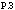 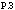 7635.Бақылау-өлшеу аспаптары мен автоматтандыру құралдарын аттестатталмаған мерзімі өткен тексеріспен қолдануға рұқсат етпейді 7636.Жарамсыз, калибрленбеген бақылау-өлшеу аспаптарын, тексеріс мерзімі өткен аспаптармен қолдануға рұқсат етілмейді 7637.Қолдануға рұқсаты жоқ, мемлекеттік тексерістен өтпеген тетіктерді  пайдалану шарттарына сәйкес келеді. Тетіктер нұсқаулығында рұқсат етілмеген қол жеткізуден, атмосфералық жауын- шашын ықпалынан және ылғалды жинау кезіндегі шашыраудан қорғау қарастырылады 7638.БӨАжА және басқа мақсаттарға берілген сығылған ауа құбыр жолдарын кесуге рұқсат етілмейді7639.Тікелей машиналарда және аппараттарда орнатылған бақылау – өлшеу аспаптары қадағалауға және қызмет көрсетуге ыңғайлы және олардың мақсатын анықтайтын жазуы болады7640.Механикалық түзеткіштерімен бірге түзеткіш құрылғыларын қайта жасалған кіші станциялар ғимараттарында орнату әрбір құрылғыны жеке ұяшықта немесе шкафта орналастыруды ескере отырып жобаланады7641.Механикалық түзеткіштерімен қайта жасалған кіші бекеттердің тор қоршаулары болады. Тор қоршаулар құрылғысы жабық металл шкафтарында механикалық түзеткіштерді орнатқан кезде қажет емес7642.Механикалық түзеткіштерімен бірге түзеткіш агрегаттардың трансформаторы мен полюс шиналарын орамалау радио кедергіден қорғайды 7643.Қайта жасалған агрегаттардың оң ролюс шинасы жерге тұйықталады. Жерге тұйықтау 100 квадрат миллиметрден кем емес болат тілмелермен орындалады 7644.Қайта жасалған кіші бекеттер жайының сыртына теріс полюс желісін салу, тығыздалған құбырда қорытындыланған изолятордағы салынған брондалған кабельмен немесе шиналармен орындалады 7645.Қайта жасалған кіші станциялар жайының теріс полюс шиналарын 2,5 метрге орналастыру шартында, ашық изоляторда салуға рұқсат етіледі.

Биіктігі төмен кезде шиналарды кездейсоқ жанасулардан қоршау 7646.Есіктердің, қоршаулардың ток жүргізуші бөліктері, изолятор қораптарының люктары және соңғы муфт қораптары, кернеулі бөліктерге қызметкердің кездейсоқ жанасуын болдырмау үшін блок қойылған жерге тұйықталған құрылғылармен жабдықталған. Қоршаулар мен люктер кілтпен немесе құралдармен ашылады 7647.Қайта жасалған агрегаттардың кернеуін алмай ақ ток жүргузіші бөліктерге қызметкердің қол жеткізу мүмкіндігін болдырмайтын блоктары болады 7648.Қайта жасалған кіші станциялар ғимараты түскен ауаны сүзіп және қысқы уақытта жылыта отырып ағынды-сорғыш желдеткішімен жабдықталады. Үй-жайдағы ауа температурасы 10 градус Цельсиядан төмен болмайды. Ең көп ауа температурасы 40 градус Цельсиядан аспайды7649.Электролиздерді шунттау ашық орындаудағы стационарлы немесе жылжымалы қысқа тұйықталумен жүзеге асырылады 7650.Қысқа тұйықталу жерден оқшауланады. Қысқа тұйықталудың контактілі бетін салқындату үшін дистилденген су (конденсат) қолданылады. Қосатын шлангілер электр өткізгіш емес материалдан 7651.Электролиз залында жабдықтарды, құбыр жолдарын электр химиялық коррозиядан, токтың жылыстауынан қорғау қарастырылады. Коллектордың металл бөлімшелердің ток жылыстауын азайту үшін ток сорғалауымен қорғайды. Ток орнату орындары жобамен негізделеді. Электролиздерден коллекторға электрсілтілерін құйып алу сорғалауды үзгішпен жүзеге асырылады 7652.Химиялық зертханаларда жасанды жарықтандыру құрылыс нормалары мен ережелерінің талаптарына сәйкес орнатылады 7653.Технологиялық құрал-жабдықтар және сыйымдылықтар орналасқан өндірістік жайлардың барлығында 12 вольт кернеуімен қарау және жұмыстарды жүргізу үшін жергілікті жарықтандырумен жабдықталады. Тасымалданатын шамға  ұзындығы 10 метр болатын сым төзеді. Тасымалданатын шамдарға штепсельді розетканың қуат желісі, электр жарықтандырған желіге қосылған стационарлы трансформаторлардан жүргізіледі 7654.Трансформаторлар бөлек бірінші және екінші кернеудегі орамамен жабдықталады. Осы мақсаттарға автотрансформаторларды қолдануға рұқсат етілмейді.Трансформаторларды қорғау кернеудің біріншінің де екіншініңде тарапынан жүзеге асырылады7655.Жұмыстарды жалғастыру үшін, пештерді салқындатудың кері сумен қамтамасыз ету жүйесі, пеш электродтарын реттеу, пеш трансформаторларын майсумен салқындату, ауа компрессорлары, барлық өндірістің үйжацһйларындағы пультта, БӨА жұмыстарына арналған, сорғылар, түйіршіктелген су, сорғы-аккумуляторлы станция, пеш бөліміндегі астаушаларға қызмет көрсету алаңдарында, электродтарды өсіру алаңдарында, жағу қасындағы кептіру барабандары алаңдарында, шахталы-жарықтыпештерді, жағу машиналарында, фосфорды жағуға беретін форсункаларға қызмет көрсету орындарында авариялық жабдықтау қарастырылады.

Бес күкіртті фосфор өндірісінде жұмыстарды жалғастыру үшін апаттық жарықтандыру реакторлы бөлмеде және қабыршақтандыратын машиналарға қызмет көрсету орындарында; фосфид мырыш – реакторларға қызмет көрсету орындарында жобаланады. Апаттық жарықтандыру қуатты тәуелсіз деректермен жүзеге асады7656.Төмендеген 12 вольт және 36 вольт кернеулерін алу үшін төмендеткіш трансформаторлар, стационарлы орнатылады, тасымалданатын трансформаторларды қолдануға рұқсат етілмейді7657.Жарықтандыру қалқандары қалыпты орта жағдайларымен үй-жайда орналасады; жарылыс қауіпті  жайларда қалқандар орнатуға рұқсат етілмейді7658.Апаттық жарықтандыру негізгі жарықтандыру көзі айырылған кезде автоматты қосылады. Қарау, жөндеу және тағы сол сияқты кезде апаттық жарықтандыру үшін, сақтандыру торымен 42 вольттан аспайтын кернеуімен, IР 54 қорғау деңгейімен тасымалы қол шамдары қолданылады 7659.Автоматтандырылған фреонмен мерзімді қызмет көрсетілетін жайларға апаттық жарықтандыру орнату қажет емес және машиналы, аппаратты және конденсаторлы бөлмелереде, салқындатқыш камералар жайлары және суықты басқа тұтынушылар, үлестіруші құрылғылар апаттық жарықтандыруды қарастырады7660.Өндірістік жайлар, химиялық заттар қолданатын орындар,екі жақты дауыстап айтылатын және (немесе) телефондық байланыспен қамтамасыз етіледі 7661.Өндірістік жайлар, қоймалар, жәшікке салынған химиялық заттармен жұмыс жүргізілетін орындар, апатты жоспары бойынша ақпаратты беру екі түрлі байланыспен қамтамасыз етіледі 7662.Сұйық аммиак қоймасы, оның территориясында орналасқан объектімен байланысуға екі жақты дауыстап айтылатын және телефон байланысы жүйесімен қамтамасыз етіледі. Сұйық аммиак қоймасының, екі байланыс каналы бар қойма орналасуы кезінде:

1) тізімдемесі жобамен белгіленетін объекті территориясында ұйым диспетчері, өрт сөндіру бөлмесі, газдан құтқарушы құрылымдары және өндірістерқоймамен және басқа да объектілерменмен байланысқан;

2) объекті аумағының сыртында және көрші объектілерге, ұйымдармен және жергілікті қызметтермен байланысқан.

Телефон байланысы орнатылған объектілер ПЛА енгізіледі және жыл сайын айқындалады.

Тарату бекетінде және терең ауыл шарупшылық қоймаларында телефон байланысымен қосымша радио байланыс қолданылады7663.Карбид кальций, металл калий, натрий және литий, алюминорганикалық қосылыстар және басқа сумен қосылғанда жарылыспен іритін заттар,су және бу құрылғылары сақталатын және қолданатын жайларды жылытуға рұқсат етілмейді7664.Ауамен жылытуда толық немесе ішінара рециркулияциялықты қолдануға рұқсат етілмейді:

А, Б және Е санатына жатқызылған өндірістерімен үй-жайларда;

жайлардың ауасында ауру тудыратын микроорганизмдер, қауіптіліктің 1 және 2 класты зиянды заттар(12.1.007-76МЕМТ) немесе қатты жағымсыз иісті заттар болса;

жайлардың ауасында тез уақытша зиянды заттардың шоғырлануының ұлғаюы (жеңіл буланатын сұйықтықтармен, сұйытылған газдармен және сол сияқты заттармен жұмыс істейтін өндірістер) 7665.А, Е санатына жатқызылған өндірістерімен үйжайларда, БӨА қалқанды жайларда, бөлу пункттерде (бұдан әрі – БП)  ауамен жылыту көзделеді7666.Пеш газының сыртқы газ жолдарының конденсатын жинайтын үйшіктер, +5 градус Цельсия  температураны қолдауды қамтамасыз етуші сумен жылыту жүйесімен жылынады 7667.Қалыпты және жарылыс қауіпті санатты үйжайларды бөлетін ішкі қабырғалар арқылы жылыту құбыр жолдары өтетін жерде, жанбайтын материалдармен герметизацияланады7668.Салқындатқыш қондырғылардың машиналық бөлім және аппараттық бөлмесі жылытумен және желдеткішпен техникалық регламентке сәйкес қамтамасыз етіледі. Машиналық және аппараттық бөлмелердегі температура - жұмыс істемейтін жабдықтарда16 градус Цельсиядан төмен емес7669.Өндірістік жайларда ағынды және соратын механикалық желдеткіш қарастырылады. Соратын қондырғылардың құрал-жабдықтары қызмет көрсететін өндірісітің класына және ортасына сәйкес орындалад7670.Көп мөлшерде жарылыс қауіпті немесе улы бу және газ бөлуі мүмкін, А, Б, Е санатына жатқызылған өндірістердің үй-жайлары үшін апаттық соратын желдеткіш қарастырылады 7671.Барлық басқару пункттерін және БӨА күтуші жарылыс қауіпті немесе агрессивті ортамен өндірістік бөлмелерде іріктеу үшін ағынды ауа беріледі. Жылдың суық мезгілінде ағынды ауа жылытылады7672.Желдеткіш жүйелердің тиімділігін аспапты тексеру әр күрделі жөндеуден және желдеткіш жүйелерді реконструкциялағаннан кейін жылына бір рет жүргізіледі7673.Химиялық заттарды қолдануға және сақтауға арналған өндірістік үйжайлар жалпы алмасу желдеткішімен жабдықталады. Химиялық заттарды жәшігімен сақтайтын жайларды жылу алмасу желдеткіш жүйелерімен жабдықтауға рұқсат етілмейді. Осы жағдайда қышқылдарды сақтайтын үйжайдың кіреберісінде үйжайда газдану деңгейінің көтерілгені туралы жарық дабылы қарастырылады7674.Желдеткіш жүйелерін жұмысының тиімділігіне тексеру ұйымның техникалық басшысының бекіткен кестеге сәйкес жүргізіледі7675.Машиналық бөлмелердегі ағынды және соратын (апаттық) желдеткіш - мәжбүрлі ауа алмасудың еселігімен: ағынды–кемінде 3, соратын (апаттық) – сағатында кемінде 4. Бұл ретте ауа ортасының жай-күйі санитарлық нормаға сәйкес келеді 7676.Үйжайдан ауаны салқындатқыш агрегаттармен шығару:ауаның жапы көлемі 2/3 аймақтың төменгі жағынан және 1/3 –жоғарғы аймағынан кетеді 7677.Шаң соруды және жеңіл буланатын буды, сондай-ақ араластырғанда зинды қоспа немесе химиялық қосылыс түзетін заттарды жалпы сору қондырғысына біріктіруге рұқсат етілмейді7678.Химиялық заттармен жұмыс жүргізетін үй-жайларда, желдеткіш жүйелерінде ауа рециркуляциясын және ауамен жылытуға рұқсат етілмейді7679.Тереңдігі 0,5 метр және одан көп шұңқырлар үшін  қарау арықтары үшін күнде күтуді талап ететін және А және Б санатты үй-жайда орналасқан немесе зиянды газ, бу бөлінетін үйжайларда немесе ауаның салыстырмалы салмағынан көбірек аэрозольдардың салыстырмалы салмағы үшін, ағынды –соратын немесе жасанды қозғауымен соратын желдеткіш қарастырылады7680.Желдеткіш құрал-жабдықтар үшін үйжай арқылы жанғыш сұйықтықтарымен және газбен құбырларды салуға рұқсат етпейді7681.Аяқ асты көп мөлшердегі зиянды немесе жанғыш газдар, булар немесе аэрозольдар түсуі мүмкін өндірістік үйжайларда апаттық жеддеткіш көзделеді 7682.Өндірістік ағынды суларды, кәріз суларының ластанған өндірістік ағынды сулар магистралды желісіне тастамас бұрын, кәріз желілеріндегі өрт, жарылыс қоспаларының алдын алу мақсатында, жергілікті қондырғыда немесе бағалы өнімдерді алу, регенерациялау және пайдалану, қышқылдар мен сілтілерді бейтараптандыру, өрт, жарылыс қауіпті заттарды, майларды, шайырды, улы және басқа да осы ағынды суға тастау үшін шекті жол берілгенге дейін зиянды заттарды алу жолымен,бірінші тазалауға түседі 7683.Өрт жарылыс қауіпті өндіріс үйжайларының ішінде өндірістік ластанған ағынды су кәріз жүйесі, ашық астаушаларға рұқсат етілмейді, осы мақсатқа қолдануға арналған құбыр жолдары бойынша жүзеге асырылады7684.Тұрмыстық кәріз сулары басқа кәріз суларымен біріктірілмейді. Тұрмыстық ағын суларды тазалау объектілерінде химиялық ластанған ағын суларды тазалаумен бірігеді, тұрмыстық ағын суларды сорғы станциясымен химиялық ластанған ағын суларды кәріз жүйесіне айдауға жол беріледі, бұл ретте тұрмыстық ағын суларды сорғы станциясына айдауда жарылыс қауіпті газдардың таралуын болдырмайтын құрылғы қарастырылады 7685.Кәріз суларына жарылыс қауіпті бу және газ түсуінің және сонда таралуын алдын алу үшін мынадай құрылғылар қарастырылады:

аппараттарды жөндеуге тоқтатқан уақытта бітеуіш орнату үшін құбыр жолдарында гидравликалық тиек және ернемектік қосылыстар бар технологиялық аппараттарда кәріз суларының құюы;

ластанған ағынды суларының кәріз суларының әр шығуығимараттың жылытылатын бөлігінде орнатылған соратын желдеткіш тіреуіші бар.

Желдеткіш тіреуіші өндірістік ғимараттың жоғары 07 метрден кем емес төбесіне шығарылып және «жалаушамен» жабдықталады;

кәріз суларының құбыр жолдарында соратын тіреуішке қосылысқа дейін гидравликалық тиек қарастырылуда;

өндірістік таза және ластанған ағынды сулардың түсуіне арналған аппараттардан барлық құбыр жолдары кәріз суларына жіберілетін ағынды суларды сынамаға іріктеу үшін сынама крандарымен жабдықталады 7686.Кәріз суларының желілері тұнбалардан мерзімді тазаланып тұрады.

Кәріз суларының құдықтарын, каналдарын және құбырларын қарау және тазалау кестеге сай газ қауіпті жұмыстарын жүргізу тәртібіне сәйкес жүргізіледі7687.Өндірістік ағынды суларды жинауға арналған бөлек тұрған резервуардан, жарылыс қауіпті газ бөлетін сорғы станциясына дейін арақашықтық кемінде 5 метр 7688.Өнеркәсіптік алаңдарда кәріз суларын жобалау кезінде ағынды суларды біріктіруге болмайды, олар араласқанда улы және жарылыс қауіпті қоспалар немесе отыратын тұнба түзіледі 7689.Кәріз суларына қоймалардан қышқыл шламды, күкірт қышқылын, күкірт қышқылының шоғырлануын және басқа да қалдықтарды лақтыруға рұқсат етілмейді. Шламды алдын ала бейтараптандырған соң үйіндіге кетеді 7690.Өнеркәсіптік ағынды сулардың шаруашылық кәріз суларының коллекторына немесе су қоймасына жалпы лақтырылуы үнемі зертханалық бақылауда жүргізіледі 7691.Ғимаратта орналасқан, ластанған жеңіл жалындайтын сұйықтықтардан немесе жанғыш газдан тұратын ағынды суларды айдауға арналған сорғы станциялары жарылыстан қорғалған орындауда жарылыс қауіпті қоспалардың санатын және тобына сәйкес электрқозғалтқышымен бірге сорғымен жабдықталған 7692.Агрессивті ортамен өндірістік ағынды суларды бұруға арналған кәріз суларының желілері агрессивті ағынды сулар құрамына төзімді құбырлар дайындайды7693.Жарылыс қауіпті және уытты сұйықтықтарды жалпы зауыттық кәріз суларына құюға рұқсат етпейді7694.Үй-жайға кәрізден жарылыс қауіпті және зиянды бу, газдар енбес үшін кәріз суларының құюдағы технологиялық аппараттарда гидравликалық бітеуіштер орнатылады7695.Фосфор өндірісінде және оның органикалық емес қосылыстарында тазалау станциясына жіберілген ағынды сулардың мөлшері мен құрамын бақылау орнатылады 7696.Фосфор құрамды ағынды суларды ашық астаушалармен бұруға рұқсат етілмейді 7697.Аммиак құрамына талдау жүргізгеннен кейін резервуарларды қоршаған территориядан атмосфералық суды жою шұңқырлар арқылы белгіленген нормадан артық шоғырлануда аммиак құрамында кейіннен кәдеге жарату үшін кәріз суларына немесе сусіңгіш сыйымдылыққа жүзеге асырады 7698.Жарылыс қауіптіліктің І және ІІ санатты технологиялық блоктарын қолданған кезде мыналар қарастырылады:

1) тиісті басқарушылық ықпалды қалыптастыру үшін жеткілікті көлемде аммиак буының шоғырлануының сигнал берушісін тетіктер орналасқан орында ауада аммиактың шоғырлануы туралы ақпаратты жинап және өңдеуге автоматты режимде қамтамасыз етуші газдану деңгейін бақылау жүйесі;

2) қызметі апаттың ауқымы мен салдарының өсуіне әкелетін салқындатқыш қондырғының құрал-жабдықтарының авариясы және айырылуы туралы апатты оқшаулау және салдарын жою жүйесіндегі іске қосылған техникалық құрылғыны автоматты режимде қосылуы аммиактың ағуымен байланысты апаттың туындауы кезінде газдану деңгейін бақылау жүйесі;

3) газдану деңгейін екі контурлы және екі деңгейлі бақылау жүйесі:

сыртқы контур үйжайдың сыртындағы құрал-жабдықтардан аммиактың апаттық ағуын бақылау және объекті территориясынынан химиялық жұқтыру аймағының таралуын болжау үшін берілген деректермен бірге объекті территориясында газдану деңгейін бақылауды қамтамасыз етеді;

ішкі контур үйжайдағы газдану деңгейі мен аммиактың апаттық ағуын бақылауды қамтамасыз етеді;

газдану деңгейін бақылау жүйесінің сыртқы және ішкі контурларының ауадағы аммиактың шоғырлануын бақылаудың екі деңгейі бар:

I деңгей. Үй-жайдың және үй-жайдың сыртындағы тетіктер орнатылған орнындағы жұмыс аймағында аммиак шоғырлануының - шекті жол берілген шоғырлануының жетуі (бұдан әрі - ШЖБШ)20 миллиграм метр куб;

II деңгей. Аммиак шоғырлануы тетіктер орнатқан орында 25 ШЖБШ немесе 500 миллиграм метр куб  мөлшеріне жетті;

4) жүйе өнеркәсіптік алаңдағы(бақылаудың сыртқы контур деңгейі) газдану деңгейін бақылауға және объекті территориясынан химиялық жұқтырудың таралу аймағын болжауға мүмкіндік беретін автоматты құралдармен жабдықталады;

5) желдің бағыты мен жылдамдығын, есептеу кезінде қолданылатын газданудың ықтимал ауқымының деректерін өлшейтін құрылғы орнатылады 7699.Құрамында жарылыс қауіпті ІІІ санатты технологиялық блоктары бар аммиакты қондырғылар үшін мыналар:

1) шоғырлану мәні берілген кезінде жұмыс істейтін аммиак буының шоғырлануына сигнал бергіш орнату. Орнатылған сигнал берушіден ақпарат көлемі тиісті басқаруды қалыптастыру үшін жеткілікті;

2) аммиактың берілген шоғырлану мөлшері артқан кезде газдану деңгейін бақылау жүйесі келесі әрекеттерді автоматты орындауды қамтамасыз етеді:

ескерту жарық және дыбыс сигналдарын басқару бөлмелерінде қосу (қызмет көрсететін персоналдар бөлмесінде) және машиналы, аппаратты және конденсаторлы жалпы айналым желдеткіштері жұмыс аймағының ауасында аммиак концентрациясының жоғарлауы кезінде бұл бөлмелерде ПДК (20 миллиграмм метр кубқа) тең; жарық және дыбыс сигналдарын «ПДК деңгейін көтеру» басқару бөлмелерінде және үй-жайдың жұмыс аймағындағы ауда аммиак концентрациясының артуы кезінде вариялық желдеткішті (машиналы, аппаратты және желдеткіш бөлмелерінде) көлемі, 3 ПДК тең (60 миллиграм метр куб); ағымдағы мән концентрация деңгейінен 3 ПДК (60 миллиграм метр куб) төмендеген және жалпы айналым желдеткіштерін ажыратпай ПДК (20 миллиграм метр куб) кезде барлық жүйелерді бастапқы күйге қайтару;

технологиялық блоктарға жақын ашық алаңдарда орналасқан жұмыс аймақтарындағы ауда аммиак қоспасының артуы кезінде ШЖБШ мөлшері (метр кубқа 20 милииграм) тең басқару үй -жайларында ескерту жарық және дауыс сигналдарын қосу «ШЖБШ деңгейінің артуы» жарық және дыбыс дабылын және жұмыс аймағының ауасында тетіктер орналасқан орында 3 ШЖБШмөлшері (метр кубқа 60 милииграм ) тең аммиак шоғырлануы артқан кезде объектіде хабарлау жүйесін басқару үй-жайларында қосу; ағымдағы шоғырлану мәні ШЖБШ деңгейінен (метр кубқа 20 миллиграмм) төмендегенде барлық жүйені бастапқы күйге қайтару;

бір уақытта осы үй-жайлардың апаттық желдеткішіннің қосылуымен бірге үй-жайлардың үлес құрылғылары ШЖБШ мөлшері (метр кубқа 20 милииграм) тең жұмыс аймағының ауасында аммиак шоғырлануы артқан кезде «Авария» ескерту жарық және дыбыс дабылын басқару үй-жайларында қосу; жұмыс аймағының ауасында ШЖБШ мөлшері 3 ПДК (метр кубқа 60 милииграм) тең аммиак шоғырлануы артқан кезде үлес құрылғылары үй-жайына сұйық аммиакты беруді автоматты тоқтату;

салқындатқыш камералар мен үй-жайдың басқа суықты тұтынушылары ШЖБШ мөлшері (метр кубқа 20 милииграм) жұмыс аймағындағы ауада аммиак шоғырлануы артқан кезде «Авария» ескерту жарық және дыбыс дабылын басқару үй-жайларында қосу;

3 ШЖБШ мөлшері (метр кубқа 60 милииграм) тең аммиак шоғырлануы артқан кезде бақыланушы үй-жайларға аммиак беруді ажырату; Бұл ретте өндірістік цех үй-жайларында технологиялық аммиак құрамды құрал-жабдықтарымен бірге сортаын желдеткіш қосылады;

үй-жайдың машиналық, аппараттық және конденсаторлық бөлмелерінің мөлшері метр кубқа 500 миллиграм (25 ШЖБШ) тең тетіктер орналасқан орларды оқшаулау жүйесінің техникалық құралдарын, ескерту «Авария»жарық және дыбыс дабылын басқару ұй-жайларында қосу;

технологиялық блоктарға және құрал-жабдықтарға жақын орналасқан ашық алаңдағы мөлшері метр кубқа 500 миллиграм (25 ШЖБШ)тең тетіктер орналасқан орында амитак шоғырлануы артқан кезде аммиак беретін құрал-жабдықтарды ажыратып объектіде хабарлау жүйесін аварияларды оқшаулау жүйесінің техникалық құралдарын, жарық және дыбыс «Авария» дабылын басқару үй-жайларында қосу7700.Обеспечение системой оперативной передачи сигналов в помещение управления о конкретном месте происшедшей аварии и включение необходимых технических средств локализации последствий аварии7701.Жүйе авария болған нақты орынды және апаттың салдарын оқшаулауға қажет техникалық құралдарды қосу туралы басқару үй-жайына сигналдарды жедел беруді қамтамасыз етеді7702.Қолдануға рұқсат жоқ, мемлекеттік тексеруден өтпеген аспартарды қолдануға рұқсат етілмейді. Тетіктерді орындалуы пайдалану шарттарына сәйкес келеді. Тетіктер конструкциясында рұқсат етілмеген қол жеткізуден, атмосфералық жауын шашынның ықпалынан және ылғалды жинау кезінде шашыраудан қорғау қарстырылады7703.Ауаның шаңдануына және газдануына талдауды ұйымның техникалық басшысы бекіткен кесте бойынша жүргізеді. Талдауға ауа сынамаларының алыну орындары мен жиілігі техникалық басшысымен белгіленеді7704.Өткір бағытталған әрекеттің зиянды заттарының құрамын автоматты үздіксіз бақылау үшін тез әрекет ететін және аз инерциялы дабылымен бірге газ талдауыштар қолданылады 7705.Берілетін ауаның тазалығы бақыланады. Өндірістік үйжайлардың беретін ауасындағы зиянды заттардың құрамы жұмыс аймағының ШЖБШ 30 пайыздан аспайды7706.Қышқылдар мен сілтілерді қолдана отырып жұмыс жүргізетін үйжайларда, ауа ортасының жайкүйін бақылау ұйымдастырылады. Өткір бағытталған әрекет механизмдерінің қышқыл буы мен сілті бөлгенде, шекті жол берілген шоғырланудан артқан дабылымен бірге олардың ауадағы құрамын автоматты бақылаумен қамтамасыз етіледі. Көрсетілген үй-жайларда ШЖБШ артқан кезде:

басқару үйжайында және көтерілу орны бойынша жарық және дыбыс сигналдары;

атмосфераға зиянды заттардың шығарындыларын апаттық жұту   жүйесімен қажеттілігінде блокталған апаттық желдеткіш қосылады 7707.Өткір бағытталған әрекет механизмімен химиялық заттардың буларының жұмыс аймағының ауасына түсу мүмкіндігінің пайдалану шарттарында, ШЖБШ көтерілуінің дабылымен автоматты бақылау көзделеді. Көрсетілген орындарда ШЖБШ көтерілуі кезінде басқару үйжайында және орны бойынша жарық және дыбыс сигналы қосылады. Бұл ретте газданудың барлық жағдайлары аспаптармен тіркеледі. Тетіктердің сезгіштік шегі, олардың мөлшері мен орналасқан орны жобамен анықталады 7708.Хлормен жұмыс істейтін объектілерде, ауа ортасының жайкүйінүнемі аспапты бақылау келесі орындарда:

1) өндірістік үй-жайларда;

2) сұйық хлордың құбыр жолдары салынған территориясында;

3) іргелес жатқан территорияда;

танктерде хлор қоймасына;

жеке тұрған булағыш қондырғыларына;

хлорды құю-төгу пункттеріне;

темір жол тұратын тұйыққа және хлорлы жәшіктерді арту пункттеріне жүзеге асырылады7709.Химиялық өнеркәсіптік объектілерді пайдалану:

жобалау, жобалау конструкторлық құжаттама;

өндірістік бақылау туралы ережелер;

технологиялық регламенттер;

АЖЖ;

азаматтық қорғау саласындағы заңнамаға сәйкес, химиялық өнеркәсіптік объектілердегі жұмыстардың өндірісіне оқытылған және жіберілмеген қызметкерді;

техникалық құрылғыларға паспорттары;

дайындаушы басшылықтың техникалық құрылғыларды пайдалану бойынша материалдарды қолдану болғанда жүзеге асырылады 7710.Пайдалануда тұрған технологиялық жабдықтар техникалық басшы бекіткен кестеге сәйкес пайдаланудағы жабдық тұрақты түрде тексеріледі7711.Мына: жабу мен жабындардағы саңылаударды орнатуға, темірбетонды конструкцияларда арматураны жалаңаштау және кесу, метал конструкцияларын тесуге және әлсізденуіне рұқсат етілмейді.

Конструкцияны алдын ала куәландырусыз және тескеру есептерін орындаусыз жаңа жабдықтар мен коммуникацияларды орнатуға немесе ілуге рұқсат етілмейді 7712.Жағар май жанбайтын материалдардан жасалған өндірістік үй-жайларда шкафтарда немесе жәшіктерде 20 литрден артық емес мөлшерде сақталады. 20 литрден артық мөлшердегі жағар май осы мақсатқа көзделген үй-жайларда сақталады7713.Газ қауіпті орындар тізбесін ұйымның техникалық басшысы бекітеді. Газ қауіпті орындар тізбесімен барлық жұмысшылар және инженерлік-техникалық қызметкерлері таныстырылады7714.Газ қауіпті орындарда жұмыстар технологиялық регламентке сәйкес жүргізіледі 7715.Газқауіпті орындарда жұмыс істеген кезде, ішкі тексеру, аппараттарды, резервуарларды, теміржол цистерналарын, құдықтарды жөндеу және тазалау және ашық отты қолдану жұмысы наряд-рұқсат беру құжаты арқылы жүргізіледі 7716.Аппараттар, резервуарлар, өлшегіштер, цистерналар, құдықтар және басқалар ішінде жұмыс технологиялық регламентке сәйкес жүргізіледі 7717.Аппаратураны қосуға және химиялық заттарды беруге, сыйымдылықты жабдықтар мен құбыр жолдарынан бітеуіштерді алуға байланысты барлық жұмыстар газ қауіпті жұмыс болып табылады және жұмыс істейтін адамдард тыныс алу органдарын қорғау құралдары болған кезде жүргізіледі 7718.Жұмыс беруші жұмысты бастар алдында жұмыс қауіпсіздігін тексереді, тапсырыс-рұқсат қағазына қол қояды және рұқсат етілген тұлғаға рұқсат қағазы алынғаннан кейін жұмысқа кіріседі7719.Фосфорды, фосфорлық қышқылды және мырыш фосфидін өндіру үшін инертті газдағы қышқыл құрамы 2 пайыз, ал күкіртті фосфорда - 0,2 пайызданаспайды7720.Инертті газдың газ құбырындағыдан төмен қысымға есептелген аппараттарға инертті газды өткізетін газ құбырларының тармақталуы автоматты редукцияланатын қондырғылармен, сақтандырғыш гидравликалық қақпақтармен (гидроқақпақ) және төмен қысым жақтағы манометрмен жабдықталуы тиіс7721.Технологичялық регламентке сәйкес газдандыру қондырғыларын қызмет көрсету жүргізіледі 7722.Аппараттардағы фосфор мен фосфорлық тұнғыны 300 миллиметрден кем емес биіктіктегі су қабаты астында үнемі ұстайды 7723.Сақтаған және қотарған кезде фосфор мен фосфорлық тұнғының температурасын 80 градус Цельсиядан артық емес қылып ұстады. Бу өткізгіштер фосфорды қыздыру және ерітілген күйде оны ұстау үшін қатты жеткізу буы бу қысымын бақылау аспаптарымен, ваккумның пайда болуын болдырмау және бу өткізгішке фосфордың түсуін болдырмауға арналған қондырғылармен жарақтандырылады7724.Фосфордан тұратын барлық ыдыстар инертті газды жеткізумен орындалады 7725.Технологиялық регламентке сәйкес фосфор өткізгіштерді жөндеу оларды фосфордан босатқаннан, ыстық сумен шаюдан және аппараттардан айырудан кейін ғана жүзеге асырылады 7726.Вагонаударғыш ғимаратта беру жағынан, рельс жолдарында вагондарды беру жағынан сигналдық бағдаршамдар орнатылады 7727.Шикізат материалдарына арналған қабылдау бункерлерді 200Ч200 мм артық емес ұяшықты тормен жабады 7728.Аралық бункерлер егер лақтыру арбаларының көмегімен толытырылмаса, жабылады.

Лақтыру арбаларын қолданған кезде өлшемі 200Ч200 мм артық емес ұяшықты торлармен жабылған жүк түсіру саңылауы көзделеді7729.Мазутты авариялы төгу үшін жүйедегі барлық мазутты қабылдауға есептелген авариялық бак орнатылады. Авариялықбакты жерасты орнатады және бітеу қабырғадан 1 метрден кем емес және ойықтармен қабырғадан 5 метрден кем емес арақашықтықта ғимараттың сыртқы қабырғасында орналасады7730.Кептіру барабандары газдарды сору және шаңдарды ұстап алу жүйелерімен жабдықталады7731.Кептіру бөлмесін және газ тәрізді отын шикізатын күйдіру бөлмелерін қолданған кезде газ шаруашылығындағы қауіпсіздік талаптарына сәйкес қауіпсіздік автоматикасы көзделеді7732.Атмосфераға зиянды бөлінділерді болдырмау грануляциялық тарелканы сүзгішпен жабдықталған жергілікті сорумен жабдықталады 7733.Отшайырмен және электродты массамен тиеу-түсіружұмыстары механикаландырылады 7734.Отшайыр мен электродты массаны сақтау арнайы қоймада немесе шикізаттар мен материалдардың жалпы қоймасындағы жекелеген бөліктерде жүргізіледі7735.Отшайырларды ұсақтау, электродты массаны дайындау немесе қыздыру жүргізілетін Тараушелер қалған жұмыс үй-жайларынан оқшауланады7736.Электродты массаны дайындау немесе қыздыру бөлмелеріндегіі жабдық герметикаланады немесе жергілікті сору құралдарымен сенімді жабылады және жабдықталады 7737.Құйылу машинасының пеш бөлмесінде феррофосфордың төгілуі, сондай-ақ фосфордың қабылдағышы мен тұндырғышы жекелеген үй-жайларда орналастырылады7738.Пеш газының газдық жүйесінде жол берлігенннен жоғары қысымның ұлғаюын болдырмайтын сақтандырғыш қорғау қондырғылары орнатылады. Пеш газының төгіндісі шамға бағытталады. Сақтандырғыш қондырғылар технологиялық регламентке сәйкес тексеріледі7739.Пеш газы бар электр пештері, электр сүзгіштері, конденсаторлар және басқа жабдықтар конструкциясы олардың барынша герметикалануын қамтамасыз етеді. Толық герметикалануға берілмейтін барлық орындар инертті газдың тіреуіші астында ұстайды 7740.Фосфор пешінің және пеш бункерінің ағуы пеш газының бұзылуын болдырмау үшін шекті төмен деңгейге дейін шихтасымен толытырылады. Жүктеу бункерлерінің ойықтары мен жабындары тұрақты жабылады. Секторлық қақпаққа үздіксіз технологиялық регламентпен белгіленген инертный газ мөлшері беріледі7741.Пеш бункерлерінің жабынымен жөндеу жұмыстары наряд – рұқсат беру бойынша сақтандыру шараларын сақтай отырып, ажыратылған пеш кезінде жүргізіледі7742.Пештің қызмет көрсету алаңы: «Пеш қосылған!», «Пеш ажыратылған» деген жарық сигнализациясымен жабдықталады.

Пеш қақпағы пеш жұмыс істеп жатқанда оған персоналдың жанына бармауы үшін қоршаумен жабдықталады. Қоршауға «Тоқта! Жоғары кернеу!» деген және басқа ескерту плакаттары ілінеді7743.Электродтарды өсіру және оларды электродты массамен жүктеу жүргізілетін пештің қызмет көрсету алаңы электр оқшаулау материалдарынан жасалады және жерге тұйықталған металлконструкциялармен түйісетін саңылаулы металлқосулары болмайды. Алаң ауданында су бөлетін крандар және қандай да болмасын басқа құбыр жолдары орнатылмайды, олардың заұқымдануы алаңның ылғалдануына және оның диэлектрлік төзімділігінің азаюына әкеп соғады.

Электродтар бір-бірінен екі электродқа бір уақытта қызмет көрсететін персоналдың түйісу мүмкіндігін болдырмайтын оқшаулау қабырғалары мен бөлінеді.

Электродтарды өсірген кезде жаңа қабыршықтар электр оқшаулау пластина-ендірмесі арқылы кран ілмегіне бекітіледі.

Электродтарды өсіруге арналған алаң үнемі жинап, тазалықта ұстайды немесе диэлектрлі қасиеттерін сақтау үшін сығылған ауамен үрлейді7744.Феррофосфорды шығару арасындағы үзілістерде феррофосфорлы тесіктер астында шөміш орнатылады немесе авариялы ыдысына немесе шұңқырға феррофосфорды құю үшін авариялы астауша көзделеді7745.Жөндеуге арналған электр сүзгіштер пеш газы мен басқа да коммникацияның кіруі мен шығуы жағынан бітеуіштермен сөндіріледі.

Электр сүзгіштер ішінде жұмыстар жүргізген кезде соңында инертті газбен үрлеп тазалайды, улы газдарды одан толық шығарғанға дейін желдетеді, оны зертханалық тексеру растайды7746.Пеш газының желісіндегі аппаратура (одан фосфорды шығарғанннан кейін конденсациялаудан соң) гидробітеуіш арқылы ажырайды. Су бітеуіштерінің биіктігі жұмыс қысымына байланысты орнатылады, барлық гидробітеуіштер ыстық сумен тұрақты шайылады7747.Фосфордың, электр сүзгіштің конденсациясын болдырмау үшін жылыта отырып орындайды7748.Ауамен және маймен пеш газының жұмыс істеуі кезінде байланыс болуы ықтимал электр пештері менэлектр сүзгіштері, бункерлер, ағулар тораптарында ұйымның технологиялық регламенті талаптарына сәйкес инертті газ беріледі. Әр тазалағаннан жұмыстарды орныдағаннан кейін«электр сүзгіш-конденсатор» жүйелерінде акті жасай отырып, инертті газбен герметикалығына сығымдауға электр сүзгішті тексеру жүргізеді7749.Фосфортұтынатын цехтардағы фосфорлырезервуарлар жанбайтын қабырғалы негізгі үй-жайлардан бөлек ерекше үй-жайларда (мөлшерлеуіш Тарауде) орналасады. Өндірістік үй-жайда сыйымдылығы 20 метр куб артық емес сыйымдылықты фосфорлы ыдысты орнатуға жол беріледі 7750.Фосфортұтынатын цехтардың мөлшерлеуіш бөлмесінде резервуарлардың сыйымдылығы фосфорды өндірудің екі тәуліктік қажеттілігінен аспайды. Егер мөлшерлеуіштің жалпы сыйымдылығы 600 тоннадан аспаса, мөлшерлеуіш Бөлмелерде фосфорды сақтау уақыты шектелмейді 7751.Фосфор қоймасында, мөлшерлеуіш бөлмесінде және дистилляциялау бөлмесінде сумен ванна және өзіне көмектесу раковинасы орнатылады7752.Сумен жабдықтаудың айналым жүйесінефосфор қышқылының түсуін болдырмау үшін жылытылған судың бұру коллекторында жылытылған суға рН автоматты бақылау көзделеді. Регламенттелген рН көрсеткіші жоғарлаған кезде айналым жүйесіне суды бұру тоқтатылады, авариялы тоңызытқыш ажыратылады7753.Қоймада күкірт пен қатар-қатар қаптар арасында ені 1 метр өту жолдары көзделеді. Негізгі өту жолдарының ені - 3 метр7754.Сұйық күкіртті қыздырылатын бумен немесе электрлі қондырғылармен жылу оқшаулайтын, инертті газбен айдалатын ыдыстарда сақтайды. Жылытатын және қысқа жолмен атмосфераға шығарылатын, олардың күкіртпен өсуін болдырмау үшін сұйық күкіртті ыдыстардан айдау құбыржолдарын орындайды7755.Сығымдау алдында сұйық күкіртті теміржол цистерналарды арнайы башмактар көмегімен рельс жолдарына міндетті бекітеді және жерге тұйықтатады7756.Сұйық күкіртті сақтауға арналған ыдысты тегенге орналастырады. Теген сыйымдылығы сақталатын күкірттің үштен бірден кем емес, бірақ бір аса үлкен резервуар сыйымдылығынан кем емес етіп есептейді 7757.Сұйық күкірттің барлық ыдыстары, құбыржолдары сенімді жерге тұйықталады7758.Сұйық күкіртті сақтауға арналған ыдыс, вагон-цистерналар оны тасымалдау үшін оларға жиналған шөгінділер мен ластанулардан әлсін-әлсін тазаланады. Ыдысты дайындау мен оларды тазалау технологиялық регламентке сәйкес жүргізіледі7759.Қорыту-бункері жергілікті сорғымен жабдықталады. Жұмыс істемейтін желдеткіш кезіндеқорыту-бункерін жүктеу жүргізілмейді7760.Қорыту-бункерінің конструкциясы тұнығы мен жауын-шашыннан жеңіл тазалуды қамтамасыз ету мүмкіндігімен орындалады7761.Кектан тазалау үшін орыннын қоса алғанда күкіртті сүзуге арналған қондырғы зиянды бөлулерді алу үшін желдеткіш жүйесімен жабдықталады7762.Фосфорға арналған қондырғы, сондай-ақ сепаратор және батпаққалқан сүзгішті шайған және тұнғыны түсірген кезде зиянды бөлінулерді алу үшін механикалық тартпа жүйемен жабдықталады. Сүзгіш әлсін-әлсін қысымдағы ыстық сумен шайылады7763.Күкіртке арналған өлшеуіш қажетті күкірт қалдығын қамтамасыз ететін, реакторға ауаның кіруін болдырмайтын қондырғымен жабдықталады7764.Реактор онда «таңғы ас» ретінде кепілдендірілген өнім қалдығын қамтамасыз ететін қондырғымен жабдықталады 7765.Бескүкіртті фосфор жинағының лық толуын болдырмау және кепілдендірілген өнім қалдығының тұрақты болуын қамтамасыз ету үшін жинақты деңгейді бақылау үшін сигнализицяланатын аппаратурамен жабдықтайды7766.Балқытылған бескүкіртті фосфорды тасымалдауға арналған коммуникацияның ең аз ұзындығы таңдалады7767.Реактормен бескүкіртті фосфор арасындағы арақашықтық аса үлкен аппарат диаметрінен кем емес болып таңдалады 7768.Реактор, бескүкіртті фосфорға арналған жинақ және қабыршықтандыру машинасы аппараттар ішінде қысымды қамтамасыз ететін сақтандырғышгидравликалық бітеуішті соратын патрубкалармен жабдықталады:

1) реактор мен жинақ үшін – су бағанының 25 миллиметр артық емес;

2) қабыршықтандыру машинасы үшін - су бағанының 50 миллиметр артық емес.

Реактор сору патрубкаларының гидробітеуіш мұржалары жинаққа бескүкіртті фосфорды қайта қысу уақытында реакторды герметикалауға мүмкіндік беретін автоматтыілмек клапанымен жабдықталады.

Гидравликалық бітеуіштер қораптары тартпа желдеткіш жүйесімен қосылған тартпа шкафтарда орнатылады 7769.Едендерді жуған, фосфорға, гидро бетеуіштерге, фосфорлы ыдыстарға арналған сүзгішті шайған кір ағын су жинаққа жиналады және тазалауға жіберіледі7770.Дайын өнімді үгу және орау Тарауіндегі жабдық статистикалық электрден сенімді қорғайды 7771.Бескүкіртті фосфорға арналған бункероның лық толғаны туралы, сигнализациялайтын аспаппен жабдықталады.

Қабыршықтандыру машинасына балқыманы беру бункердегі жоғары деңгей өніммен толған кезде автоматты түрде қосылады7772.Диірмендер, бункер шнек қысымды теңеуге арналғанқондырғылармен жабдықталады 7773.Бескүкіртті фосфорды герметикалық ыдыста инертті газ қабатында сақтайды. Өнімдерді алдын ала инертті газ толтырылған таза және құрғақ барабандарға немесе контейнерлерге салады7774.Барабанға немесе контейнерге өнімді толтыруды жұмыс істейтін тартпа желдеткіш кезінде ғана жүргізеді7775.Өніммен толтырған кезде барабанды немесе контейнерді жерге тұйықтайды7776.Барабандар немесе контейнерлерді толтырылғаннан кейін герметикалық жабады және қоймаға алып кетеді7777.Бескүкіртті фосфорлы барабандар мен контейнерлер құрғақ, желдететін қоймаларда сақталуы керек7778.Бескүкіртті фосфордың реактор мына:

1) реактордың жұмыс істемейтін араластырғышы кезінде және кемінде 350 градус Цельсия «таңғы ас» температурасы кезінде күкірт пен фосфордың реакторға түсу мүмкіндігін болдырмайтын бұғаттау жүйесімен;

2) реактордың жоғарғы және төмен аймақтарындағы температураны бақылауға арналған аспаптармен жарақтандырылады7779.Бескүкіртті фосфор жинағында жинақ пен жылытқыштағы температураны бақылау және реттеу аспаптары болуы керек7780.Бескүкіртті фосфорды қабыршықтандыру машинасына қойылатын талаптар:

1) үгіту жүйесінің қандай да болмасын агрегаты тоқтаған жағдайда п бескүкіртті фосфорды беруді автоматты сөндіру аспаптарымен;

2) машинадағы температура 470 градус Цельсия жеткен кезде іске қосылатын өртке қарсы қорғау жүйесімен жарақтандырылады7781.Бескүкіртті фосфор өніруде диірмен мен циклон аппараттардағы қысым 0,004 мегаПаскальдан аса жоғарлаған кезде жарылыстардан қорғау жүйесімен жабдықталуы керек7782.Бескүкіртті фосфорды өндірген кездефосфор мен күкіртті өлшеуіштер реагенттаердің массасын бақылау үшін қондырғылармен жарақтандырылуы керек7783.Пеш бункерлеріндегі шихта құрамы тапсырылған деңгейден төмен түспейді.

Тапсырылған шектерде деңгейде бақылау және ұстау автоматтандыру жүйесімен жүзеге асырылады7784.Пеш бөлмесінің өндірістік бөлмелерінде көміртегі қышқылын ықтимал бөлу орындарында ауадағы көміртегі қышқылы құрамының шекті жол берілген мәндер сигнализациясымен автоматты газ талдағыштарды көздейді7785.Фосфорды күйдіруге арналған мұнараларға қойылатын талаптарды орындау үшін мұналарды суаруды тоқтатқан, сығылған ауаның қысымы түскен, сондай-ақ мұнаралардан кейін қышқыл немесе газдың температурасы жоғарлаған жағдайларда қалдық желдеткіштің авариялық тоқтауы кезінде фосфорды берудің автоматты қиылуы көзделеді7786.Атмосфераға күйген өнімдерді лақтыруға арналған барлық түтін сорғылар үрлеу желдеткіштері түтінсорғы тоқтаған кезде автоматты түрде желдеткіш тоқтайтын етіп бұғатталған болуы керек7787.Ағын суды тазалау станциясында реагенттерді мөлшерлеу автоматты рН-метрлер көрсеткіштері бойынша жүзеге асырылады7788.Барлық жинақтар мен бункерлер олардағы заттар деңгейін бақылауға арналған қондырғыларымен жабдықталған. Қабылданатын фосфордың саны арнайы ыдысқа олардың ығысқан су санымен аппараттарда осы ыдыс су деңгейін бақылаумен шектеледі7789.Фосфид мырышын өндіру реакторға фосфорды беруді және реакторедағы температураны бақылауға арналған асапаптармен жарақтандырылады7790.Фосфорға арналған өлшеуішті реакторға судың ағуын болдырмайтын қондырғымен жабдықтайды7791.Аппарат конструкциясымен мөлшерлеуіш трубкасын берік бекіту және кездейсоқ фосфордың лақтырылуынан сақтайтын қорғау қалқанының болуы қамтамасыз етіледі7792.Реактордың қуыс цапфасы сору және фосфорды жүктеген және реакцияны жүргізу кезінде пайда болатын зиянды бөлулерді алу құралдарымен жабдықталады. Сору өнімдері оларды атмосфераға лақтыру алдында скрубберде ылғалды тазалауға ұшырайды7793.Мырыш фосфидін бөлшектеп өлшеу жергілікті сорумен герметикалық камерада жүргізіледі7794.Пайдалану шарттары бойынша жол берілген мәннен жоғары қысым пайда болатын сұйық хлордың технологиялық жабдығы мен коммуникациясы сақтандырғыш қондырғылармен жарақтандырылады7795.Хлора тоттану әсерінен сақтандырғыш клапанды қорғау үшін олардың алдында мембраналық сақтандырғыш қондырғы орнатылады, бұл ретте мембрананың тұтастығын байқылайтын құрал көзделеді7796.Сұйық хлорды іріктеуге арналғансұйық хлорлы штуцерлер ыдыстың төменгі бөлігіндегі қондырғыға жол берілмейді 7797.Хлормен жұмыс істеуге арналған пайдалануға берер алдында барлық жабдық пен құбыржолдары бөтен қоспалардан, ылғалдан босатылады және хлорлы аппаратураны құрғатуды жүргізу және бақылау жөніндегі технологиялық регламентке сәйкес құрғақ ауамен үрлеп тазартылады7798.Газ тәрізді хлорды алу буландырғыштарды пайдалана отырып, жүзеге асырылады. Буландырғыштар ретінде басымды ағынды жылуалмасу  В аппараттары пайдаланылады. Көлемді буландырғыштарды қолдану жобадағы тиісті техникалық негіздеме кезіндеғана жол беріледі7799.Тұтынуға газ тәрізді хлорды іріктей отырып, шығыс сыйымдылығы ретінде пайдалануға жол берілмейді7800.Тұтынуға газ тәрізді немесе сұйық хлорды іріктей отырып, шығыс сыйымдылығы ретінде теміржол вагон-цистернасын пайдалануға жол берілмейді7801.Электролиз әдісімен хлорды өндіру сынапты пайдалануды болдырмайтын мембраналы немесе диафрагменді электролизерлермен жарақтандырылады7802.Хлорды алу технологиясы регламентті жұмыс режимдерінде жұмыс істеген кездетехнологиялық жабдық пен коммуникацияда жарылыс қауіпті хлорсутегіқоспаларының пайда болу мүмкіндігін болдырмайды7803.Электролиз әдісімен хлорды өндіру жобалау параметрлерін сумен, бумен, сығылған ауамен (азотпен) үздіксіз жабдықтаумен қамтамасыз етіледі7804.Сутегін қортару бөлмелерінде екі компрессор, бірі резервтік орнатылады 7805.Құрғату мұналары мен хлорды құрғатуаралас Бөлмелердің тоңазытқыштары мембраннды сақтандырғыш қондырғылармен жабдықталады7806.Электролиззалының жалпы хлорлы коллекторлары қысымға және ваккумға сақтандырғыш гидробітеуіштермен жарақтандырылады7807.Жалпы немесе қатарлы сутекті коллекторда регламенттенген қысым жоғарылаған кезде шамға сутегінің ағуы үшін гидро бітеуіштер орнатылады7808.Гидравликалық бітеуіштер олардың қатуы немесе бітелу мүмкіндігін болдырмайтын жағдайларда пайдаланылады7809.Гидравликалық бітеу мен қысым көзі арасындағы бітейтін қондырғыны орнатуға жол берілмейді 7810.Жұмыс сұйықтығы ретінде күкірт қышқылынқолданатын хлорлы компрессорларды қолданған кезде айдағыш құбыржолдарында күкірт қышқылы тамшысын ұстау үшін қондырғылар көзделеді7811.Кептірілмеген сутегінің құбыржолдары конденсатты бұруға арналған қондырғылармен жарақтандырылады 7812.Электролиз залында, және сутекті компрессорларды тазалау және кептіру үй-жайларындаүй-жайлардың жоғары аймағынан табиғи желдеткіш көзделеді. Жабын қондырғысы желдетілмейтін аймақтардың пайда болуын болдырмайтындай етіп орындалады7813.Хлорлы компрессорлардан кейін құбыржолдарда компрессорэлектр қозғалтқышын тоқтату және іске қосу жүйесімен бұғатталған кері немесе қию клапандары орнатылады7814.Хлорды сұйылту және қысымдауабгаздары, хлорлы ыдыстарды үрлеп тазалау газдары хлордан тазарту үшін тұтынуға немесе сіңіру жүйесіне жіберіледі. Хлор бар сақтандыру клапандарынан, мембранды сақтандырғыш қондырғылардан және гидро бітеуіштерден лақтырындылар (электролизерлердің үзу мембраналарынан басқа) тазалаудың сіңіру жүйесіне жеке құбыржолдармен жіберіледі7815.Электролизбөлмелерінде 10-20 пайыз сілті құрамды массалық үлеспен сілтіні суда ерітуэлектролизі жүйелерінен хлорды авариялы сіңіру жүйесі көзделеді. Барынша жобалау ток жүктемесі кезінде 10-15 минут ішінде барлық электролизерлермен жүрпгізілетін хлорды сіңіру үшін жеткілікті сілтінің авариялық запасы қамтамасыз етіледі7816.Агрессивті және күйдіргіш өнімдерді қотару сорғылары тотығуға төзімді материалдарданжасалған тегендермен немесе лотоктармен жабдықталады7817.Технологиялық регламентпен және АЖЖ көзделген жағдайлардан басқа, диафрагменді электролизерлерді ажыратуға жол берілмейді7818.Электролизерлерде диафрагманың жоғарғы шетінің үстінен анолит деңгейін реттеу және шекті жол берілгеннен төмен емес оның азаюын сигнализациялау қамтамасыз етіледі7819.Металл сынабының ашық бетіне су құйылады. Сынап және сынаптан тұратын тұнғыларды герметикалы жабылатын ыдыстарда сақтайды7820.Электролиззалында және сынапты өңдеу вакуум-құбыржолдарды ажыратқыш және төгілген сынапты жинауға арналған буферлік ыдыстар көзделеді7821.Өндіріс сынаптан ағын суды оқшаулап тазалаумен жарақтандырылады. Сынаппен ластанған тұнғы қайта өңдеуге жіберіледі7822.Хлормен және сынап буымен газдалуды болдырмау үшін электролизерлер қалталарында сиректету ұсталады7823.Электролизерлер қалталарынан абгаздар, анолитті хлорсыздандыру бағаналарын үрлеп тазартудан кейінгі ауа хлор мен сынаптан тазартылады7824.Сынаппен жұмысты, олар жүргізілетін үй-жайларды жинау және ұстау сынаппен және оның қосындыларымен және сынап толтырылған аспаптармен жұмыс істеген кезде технологиялық регламент талаптарына сәйкес жүзеге асырады7825.Сынаппен жұмыс істейтін үй-жайларда ай сайын жұмыс аймағының ауасындағы сынап буының құрамына талдау жүргізіледі7826.Электролизердің астына агрессивті ортаның әсеріне төзімді теген орнатылады; электролизерлер тобына жалпы теген орнатуға жол берілмейді 7827.Газсұйықтық қоспаларды бөлу жүйесі сұйықтыққа газ фазаларының түсуін және бугазды фазамен сұйықтықты алып кетуді болдырмайтын фаза бөлгіштермен жарақтандырылады. Сұйық хлорға газ қоспаларын түсуге рұқсат етпейді7828.Сұық хлорды сақтау қоймаларын тағайындауға байланысты мыналарға бөлінеді:

1) ұйым ішінде хлорды өндіру және пайдалану кезінде қатты байланыстарды жою, сондай-ақвагон-цистерналарға, контейнерлерге, баллондарға салынған сұйық хлорды үздіксіз түсіруді қамтамасыз ету мақсатындарезервуарларда (танкілерде) сұйық хлордың жедел қорларын құруға арналған;

2) вагон-цитерналарда сұйық хлорды алатын тұтыну ұйымдар резервуарларындағы (танкілерде) сұйық хлордың шығыс қоймалары;

3) жеткізлер арасындағы кезеңде ұйымның ағымдағы қажеттіліктері үшін қажетті мөлшерде контейнерлерде, баллондарда оны сақтауға арналғансұйық хлордың шығыс қоймалары;

4) хлормен толтырылған тұтынушылардың шығыс қоймаларын қамтамасыз ету үшін контейнерлерге немесе баллондарға кейіннен хлорды құя отырып, вагон-цистерналарға түсетін сұйық хлорды қабылдауға арналғанрезервуарлардағы (танкілерде)хлордың базистік қоймалары;

5) контейнерлерде, баллондарда сұйық хлордың жедел қорын құруға және белгілі өңір тұтынушыларының хлормен толтырылған шығыс қоймаларын қамтамасыз етуге арналған ыдыстағы сұйық хлордың көшпелі қоймалары;

6) кейіннен вагон-цистерналарға құя және өңірдің тұтыну ұйымдарына жібере отырып, сұйық хлорды қабылдауға арналған резервуарлардағы (танкілерде)сұйық хлордың өңірлік қоймалары болып бөлінеді 7829.Объект аумағында жобамен негізделетін бір уақытта бар сұйық хлордың ең аз мөлшері сақталады. Сұйық хлорды өндіретін ұйымдардағы сұйық хлордың жол берілген мөлшеріүш тәуліктік өндіруден аспайды, бірақ 2000 тоннадан артық емес, ал тұтыну ұйымдары үшін - 15 тәуліктік қажеттіліктен аспайды7830.Резервуарларда (танкілерде)сұйық хлорды сақтау мына тәсілдермен жүзеге асырылады:

1) атмосфералық қысым (сақтаудың изотермиялық тәсілі) кезінде сұйық хлордың қайнау температурасында;

2) қоршаған орта температурасынан төмен температура кезіндегі суытылған жағдайда. Мұндай тәсілмен хлорды сақтау параметрлері мүмкіндігінше барынша авария жағдайында атмосфераға дүркін хлорды шығару көлемін шектейді;

3) қоршаған орта температурасында (хлорды бұндай тәсілмен сақтау хлор қоймасының аврияға қарсы төзімділігін арттыру жөніндегі арнайы шараларды қабылдауды талап етеді7831.Сұйық хлор үшін қауіпті аймақ радиусі:

1) баллондардағы хлор қоймалары үшін - 150 м. Хлордың лақтырылуын жедел оқшаулауды қамтамасыз ететін техникалықіс-шараларды іске асырған кезде жобадағы тиісті негіздемелерде қауіпті аймақ мөлшерінің қысқартылуына жол беріледі;

2) контейнерлердегі хлор қоймалары үшін - 500 м (хлордың лақтырылуын жедел оқшаулауды қамтамасыз ететін техникалық іс-шараларды іске асырған кезде жобадағы тиісті негіздемелерде қауіпті аймақ мөлшерінің қысқартылуына жол беріледі);

3) танкілердегі хлор қоймалары үшін- зақымдау концентрациясымен хлор аспанын тарату тереңдігінің шегінде (есеппен айқындалады) қабылданады7832.Қауіпті аймақ радиусішегінде тұрғын үй, мәдени-тұрмыс өндірістік мақсаттағы объектілерді орналастыруға жол берілмейді7833.Сұйық хлорды өндірумен (тұтынумен) байланысты емес өндірістік және қосымша ұйымдар объектілеріне дейін хлор қоймаларынан ең аз жол берілген арақашықтық танкінің герметикаланбауы кезінде пайда болатын бастапқы хлорлы аспанныңгравитациялық ағуының барыншарадиусішегінде орнатылады (есеппен айқындалады) 7834.Хлор қоймасынан жаралысқауіпті объектілерге дейінгі ең аз жол берілген арақашықтық екпінді толқын және жылу сәулелендіру әсерлеріне хлор қоймалары объектілерінің төзімділігі шарттарына шыға отырып айқындалады7835.Сұйық хлор қоймалары әдеттегідей басқа ғимараттар мен құрылыстарға қарағанда аса төмен және жақын елді мекендердің орналасуымен салыстырғанда жел бағыттары болатын желдетілген жақтан басымды жерлерде орналастырылады 7836.Сұйық хлор қоймаларының аумағында қойма аумығының қандай да болмасын нүктесінен көрінетін жел бағыттарының нұсқауы орнатылады. Бөлмелерде хлор қоймалары бар ұйымдар атмосферада хлордыңтарауын болжайтын метеостанциямен және жүйемен жарақтандырылады 7837.Хлор қоймалары тұтас бітеу биіктігі екі метр қоршаумен, авариялық жағдайдың бастапқы кезеңінде газ толқынының таралуын шектеуге және қойма аумағына бөтен адамдардың кіруін 7838.Хлор қоймаларына өрт сөндіру автомобильдері мен газдан құтқару қызметтерінің автомобильдерінің кіруі қамтамасыз етіледі 7839.Хлор қоймаларынің аумағында хлор қоймаларында жүзеге асырылатын өндірістік процестерге тікелей жатпайтын жабдық пен қондырғыларды орналастырмайды 7840.Ілме астындағы сұйық хлордың жабық қоймаларын орналастыру кезінде мына талаптар орындалады:

1) резервуарларда (танкілерде) хлорды сақтау үшін жерүсті және жартылай тереңдетілген үй-жайлар хлор авариялы төгілген кездегі бүлдірулерден үй-жайлар конструкциясын сақтандыратын қондырғылармен қамтамасыз етіледі және бітеу жанбайтын қабырғалармен басқа өндірістік үй-жайлардан бөлектенеді;

2) әр танкінің астында танкінің толық көлемінен кем емес сыйымдылықпен теген орналастырылады;

3) хлор қоймаларындағы есіктер эвакуациялау кіре берісте ашылады;

4) едендер, қабырғаларды, төбелерді және металлконструкцияларын әрлеу хлордың агрессивті әсеріне төзімді материалдардан жасалады 7841.Резервуарларда (танкілерде) сұйық хлорды сақтауға арналған ашық типті қоймалар мына талаптарды сақтай отырып, жобаланады және пайдаланылады:

1) резервуарлар атмосфералық жауын-шашыннан және тікелей күн сәулелерінен қорғалады;

2) әр ыдыс хлордың авариялық төгілуларды жинау үшін тегенмен (немесе қираудан) жабдықталады.

Төгілулерді оқшаулау үшін әр такінің астында қабырға қондырғысымен аса үлкен резервуардың толық көлемінен кем емес сыйымдылықпен жалпы теген иемденуге болады7842.Резервуарлардағы (танкілердегі) сұйық хлор үшін қойма сыйымдылығын айқындаған кезде, есепке алынбаған кезде резервтік ыдыс сыйымдылығының болуы қамтамасыз етіледі. Резервуарлар орамы схемасында олардың қандай да болмасын резерв ретінде пайдалану мүмкіндігін көздейді және авариялы ыдыстан (танкіден, цистернадан) хлорды пайдалануды қамтамасыз етіледі 7843.Сұйық хлорды құю және шығару желілерінің конструкциясы оларды сақтау ыдысына (резервуар, танк, вагон-цистерна, жинақ) сыртқы құбыржолдарын зақымдау кезінде сұйықтың кері ағуын болдырмауды қамтамасыз ету мүмкіндігімен орындалады 7844.Қауіпсіздікті қамтамасыз ету мақсатында резервуарлар мен вагон-цистерналарды сақтауға, толтыруға және сұйық хлордың орнын ауыстыруға технологиялық регламентпен регламенттеледі және оларды жүргізуге автоматты өзі жазатын аспапты қолдана отарып, тұрақты бақылау жүзеге асырылады7845.Ыдысқа (резервуарға, танкіге, вагон-цистернаға, жинаққа) сұйық хлорды құйған кезде (дециметр кубқа 1,25 килограмм) хлорлы ыдысқа арналған белгіленген құю нормасынан жоғары толтыру мүмкіндігін болдырмайды, бұл осы Қағиданың 367-тармақ талаптарын сақтай отырып, қол жеткізіледі, сондай-ақ:

1) ыдыс ішінде қысқартылған сифон абгаздарының лақтырылу желісінде (құю патрубкасы) сыйымдылық орнатумен оның төменгі қимасы барынша жол берілген сыйымдылықтағы сұйық хлор деңгейіне сәйкес келеді;

2) абгаздардың лақтырылуын құбыржолдағы ыдыс сыртына орнатумен (абгазжелісіне сұйық хлордың өтуі туралы сигналаизациялау қондырғылары)7846.Төмен температуралы изотермиялық шарттарда мына талаптар орындалады:

1) резервтік резервуар сыйымдылығы аса үлкен изотермиялық сыйымдылықты сақталатын хлор мөлшеріне сәйкес келеді;

2) сұйық хлорданизотермиялық резервуарды босату термокомпрессионды әдіспен және құрғақ ауамен қысу әдісімен міндетті резервтік сорғылардың болуы кезінде сұйық хлорды қотаруға арналған сорғыны пайдаланумен жүргізіледі (жобамен негізделеді);

3) изотермиялық резервуарлар орамы схемасы резервуардың есеп қысымымнан үлкен қысыммен жұмыс істейтін желілермен және аппараттармен олардың қосылу мүмкіндігін болдырмайды;

4) келтіретін құбыржолдары мен бітеу арматурасын хлорға суыққа тұрақты және тотығуға төзімді материалдардан жасайды;

5) резервуар орамына кіретін барлық магистральдар қашықтықтан басқарылатын бітеу арматурасымен жабдықталады;

6) изотермиялық резервуар сыртқы бетінің жылу оқшаулауы резервуардағы белгіленген температураны ұстауға энергия шығындарының барынша азайтылуын есепке ала отырып, есептеледі;

7) сыртқы беттің жылу оқшаулауы үшін мына: отқа қарсы тұратын, сұйық және газ тәрізді хлорға химиялық тұрақты, ылғал өтпейтін, (немесе ылғал өтпейтін құабыршықпен) қасиеттері бар материал пайдаланылады;

8) изотермиялық резервуарды сұйытылған хлормен толықтыру режимі оның жоғары және төменгі бөліктердің түрлі температурасынан туындаған резервуар корпусында жол берілмейтін кернеулердің туындау мүмкіндігін болдырмайды 7847.Резервуарды жұмыс режиміне шығарған кезде:

1) сұйық хлор талаптарына жүктелетін хлор сапасының сәйкес келуін;

2) резервуардың барлық биіктігі бойынша температураның түсуін тексереді7848.Резервуарға сұйытылған хлор сақтаудың регламенттелген температурасына дейін салқын түрде түседі 7849.Екі қабырғалы хлор резервуарын изотермиялық сақтау үшін пайдалану кезінде:

1) регламенттелетін жұмыс режимдерін бұзған кезде қысымның жоғарлауынан қорғауға арналған сыртқы және ішкі резервуарлар үшін қондырғылардың болуы (сақтандырғыш клапандар, тез әрекеттесетін бітеу мен сол сияқты);

2) қорғау қондырғыларын қайталау;

3) сыртқы және ішкі резервуарлар, - 40 градус Цельсии тиісті шық нүктесіне сәйкес келетін ылғал құрамына дейін кептірілген ауа (инертті газ) арасында жасалған кеңістікті тұрақты үрлеп тазалау;

4) үрлеп тазалау газы мен авариялық сигнализацияларда хлор құрамын бақылаудың автоматты жүйесінің болуы;

5) сұйық және газ тәрізді хлорға жанбайтын, құрғақ және химиялық тұрақты ішкі резервуардың жылукөрімділігі көзделеді 7850.Хлор қоймаларының, жеке тұрған булау пункттерінің, хлорлы ыдысты жүктеу пункттерінің, төгу-құю пункттері мен хлорлы теміржол вагон-цистерналар үшін тұйықтардың аумағында хлордың авариялы лақтырындысын бақылаудың автоматты жүйесі мен сулы қорғау ілмек пен оларды оқшаулаудың және (немесе) қауіпсіз концентрацияға дейін сейілтуінің жүйелері мен қондырғылары көзделеді 7851.Сулы ілмекпен газды хлорлы аспанды оқшалау жүйесі ұйымның басқа қажеттіліктеріне аса үлкен су шығыстарын есепке ала отырып, хлордың таралуына жеткілікті уақыт ішінде су қорымен қамтамасыз етіледі. Тозаңдандыру, гидранттар саны, оның орналасуы және қажет етілетін су қоры жобамен айқындалады және негізделеді.7852.Сұйық хлор төгілулерін көбікті оқшаулау жүйесі хлорға химиялық бейтарап көбікті пайдалануды көздейді7853.Хлор қоймаларында, толтыру, булағыш және хлораторлы станцияларда осы қағидаға сәйкес газ талдағыштардың белгісі бойынша қосылатын авариялық желдеткіш көзделеді. Авариялық желдеткіштің өнімділігі жобаның технологиялық бөлігімен айқындалады және негізделеді7854.Авариялық желдетуден лақтырындылар хлорды жұту жүйесіне жіберіледі7855.Хлорды жұтудың стационарлық жүйелерінде: желдеткіштер, сорғылар, жүйелерінде пайдаланатындарды резервтеу, жұту аппараты арқылы хлордың өтуін бақылау көзделеді7856.Хлорды авариялық жұту жүйесінің өнімділігі және жұту құралдарының қоры жобамен негізделеді және авариялық жағдайды оқшаулауға жеткілікті мөлшерде қамтамасыз етіледі7857.Танкілерде хлорды төгу-құю,булау, сақтау учаскелері,хлорлы контейнерлер мен баллондарды қосу (ажырату) орындары хлорды оқшаулап сору мен жұту жүйелерімен жарақтандырылады 7858.Оның ұйымы 15 тәуліктік тұтынудан аспайтын хлордың шығыс қоймасының ең аз сыйымдылығын қамтамасыз етеді7859.Контейнерлерде (баллондарда) хлорды сақтауға арналған қоймалар жеке тұрған жерүсті және жартылай тереңдетілген ғимараттарда орналасады7860.Хлор қоймалары отқа төзімді және жылуды аз өткізгіш материалдардан салынады7861.Сақтау қоймаларының қабырғаларын, төбелерін, ішкі конструкцияларын әрлеу хлордың химиялық әсерінен контрукциялардын қорғау материалдармен орындалады7862.Қойма үй-жайларының едендері тегіс беті бар қышқылға төзімді материалдардан (асфальт, бетон, плитка) жасалған7863.Хлор қоймаларында орналасқан тұрмыстық үй-жайлар сұйық хлорды сақтауға, төгу мен қолдануға байланысты үй-жайлардан оқшауланады және жеке шығу жолымен қамтамасыз етіледі. Бұл үй-жайлар жылумен, сумен жабдықтау жүйелерімен және кәрізбен, жарықтанумен жабдықталады7864.Сұйық хлор қоймаларында жылу беру әдеттегідей көзделмейді. Хлордың шығыс қоймасында сұйық хлорды ыдыстардан басқа, хлорлы шаруашылықты пайдалануға байланысты технологиялық жабдықты орнатқан кезде қойма үй-жайларында нормативтік техникалық құжаттары талаптарына сәйкес әуе жылыту көзделеді7865.Бөлшектеп салынған хлорды сақтауға арналған үй-жайлар басқа үй-жайлардан бітеу жанбайтын қабырғалармен ерекшеленеді7866.Хлор қоймасы ғимаратың немесе үй-жайдың қарсы жағына екі шығу жолымен жабдықталады7867.Эвакуациялау жолы бойынша хлор қоймаларында есіктер мен қақпалардың ашылуы көзделеді7868.Хлор бөлінуі мүмкін үй-жайлар газ талдағыштармен (газсигнализаторлармен) жарақтандырылады. Хлор газ талдағыштарының (газсигнализаторлар) саны мен орналасқан орны жұмыс аймағының ауасындағы хлор құрамын үздіксіз бақылауды есепке ала отырып, жобамен айқындалады және негізделеді7869.Авариялық желдеткішті қосу автоматты-газ талдағыштан (газосигнализатордан), және қол кіретін есікпен көзделеді7870.Хлормен ластанған ауа хлорды жұту жүйесіне тазалауға жіберіледі7871.Контейнерлер мен баллондарда хлорды сақтаған кезде ыдыстарды орналастыру мына түрде жүзеге асырылады:

1) көлденең салған кезде хлорлы ыдыс қабырғаларда бір қатарға, өту жолында екі қатарға орналастырады. Осы салу кезіндегі қатарлап қоюдың биіктігі (артық емес) – баллондар үшін 5 ярус және контейнерлер үшін 1ярус 7872.Сұйық хлор қоймасының аумағы қорғау су ілмегін құру үшін су ілмесінің стационарлық және тасымалды тозаңдатқыш жүйелерін қосу мүмкіндігін қамтамасыз ететін су мен өнімділік қорлары бойынша өрт сөндіру су өткізгішімен жарақтандырылады7873.Хлорды сақтау қоймалары авариялық контейнерден немесе баллоннан оның таралуы кезінде қауіпсіз концентрацияларға дейін хлорды оқшаулау және (немесе) сейілту үшін техникалық құралдармен немесе жүйелермен жарақтандыру табелінде келтірілген техникалық құралдармен жабдықталады7874.Қоймаларда сұйық аммиакты сақтау жүзеге асырылады:

1) аммиакты бұрмай қоса алғанда 2,0 мегапаскаль артық қысымды резервуарларда; резервуардағы жұмыс қысымы күн радиациясын, жылу оқшалауы мен қорғауконструкцияларын есепке ала отырып, айналадағы ауаның ең көп температурасынан шыға отырып, қабылданады;

2) 1,0 мегапаскаль артық қысымды резервуарларды тұтынушыға берумен немесе кейінен конденсациялау және оны резервуарға қайтара отырып, буланған аммиакты біріктірумен жылу ағынынан буланған аммиакты бұрғанды қоса алғанда;

3) атмосфералыққа жақын қысыммен буланған аммиакты бұрумен, сығылумен, конденсациямен, және резервуарға немесе тұтынушыға қайтарумен (сақтаудың изотермиялық тәсілі) изотермиялық резервуарларда7875.Бір қоймадағы резервуарлардағы саны мен типі жобамен айқындалады.Қысыммен аммиакты сақтаған кезде оны басқа резервуарларға немесе резервтік резервуарға беру мүмкіндігі қамтамасыз етіледі.

Қойма сыйымдылығын айқындау кезінде резервтік резервуар сыйымдылығы ескерілмейді.

Жобалау құжаттамасында ақаулық туындау, аммиакты жинау және төгілулерді жою кезінде изотермиялық резервуарды босату жөніндегі іс-шаралар көзделеді 7876.Аммиак қоймалары ауданның ахуалдық жоспарын және аумықтық табиғи жағдайларын есепке ала отырып, адамдардың аса көп санымен, балалар бақшаларымен, яслилермен, мектептермен, ауруханалармен және адамдар көп жиналатын басқа орындармен жел бағытында емес учаскелерінде орналасады7877.Қойма аумағындағы ғимараттар отқа төзімділіктің II дәрежесінен төмен емес.

Қойма ғимараты (этажеркиалар, қызмет көрсететін алаңдар, төгу-салу эстакадалары, шарлы резервуардың тіректері, ілмектер) 0,25 сағаттан кем емес отқа төзімді шекпен жанбайтын материалдардан жасалады 7878.Авариялық душ есіктерінен басқа, аммиакты резервуарлар жағынан ғимараттар қабырғаларында есіктер мен ашылатын терезелерді орнатуға жол берілмейді. Қойма ғимараттарындағы сыртқы есіктер тығыздаумен өзі жабылатын бекітпеде орнатылады 7879.Құрылыс конструкцияларына аммиактың төмен температурасының ықтимал ұзақ әсер ететін орындарда жобадағы негіздемелер топырақ пен құрылыс конструкциялардың жол берілмейтін шаралары көзделеді7880.Сұйық аммиак қоймалары аммиак төгілген кезде газ аспанына таралуын болдырмау(дисперслік суда оны ерітуді жеделдету, су ілмектерін қолдану) және булану жылдамдығын төмендететін құралдарымен (көмірқышқыл, көбікті құраммен төгу жабыны) жабдықталады 7881.Сұйық аммиак қоймаларынан қойма аумағынан тыс орналасқан объектілерге дейін арақашықтықрезервуарлар қоршауларының жоғары ішкі жиегінен көлденең (авария жағдайында резервуардан төгілген булану шекарасы) айқындалады 7882.Өндірістен тыс орналасқан қойма аумағы биіктігі 2 метрден кем емес жанбайтын материалдармен, өндірісте орналасқан – торлы қоршаумен қоршалады. Өсімдіктер өскен учаскеде орналасқан қойма қоршауының сыртқы жағының маңында 5 метрден кем емес жыртылған өртке қарсы жолақ салынады7883.Сұйық аммиакты сақтау үшін жеке тұрған резервуар немесе резервуарлар тобымен тұтас қоршаумен (жер белдік, теміржол қабырғасы) жабдықталады.

Резервуардың сыртқы қабырғасынан қоршауға дейінгі көлденең бойынша арақашықтық (ішкі құлама шегінің төменгісіне дейін), қоршау биіктігі, резервуармен арасындағы арақышқтық авария кезінде қоршау шегінде төгілетін қоршаудан тыс және аммиакты буланудың аз бетінен зақымданған резервуардан аммиактың ағуын болдырмауды есепке ала отырып, жобамен айқындалады7884.Тең төзімді корпустармен болат резервуарлардан басқа изотермиялық резервуарлар немесе изотермиялық резервуарлар топтарының қоршаулары резервуардың ықтимал бұзылған жағдайда төгілетін сұйықтықтың (аммиак немесе су) қарқынды әсері есептеледі 7885.Сұйық аммиакты сақтау үшін резервуарлар қошауының биіктігі төгілген сұйық аммиактың есепті деңгейінен 0,3 метрден кем емес, бірақ 1 метрден кем емес, изотермиялық резервуарлар - 1,5 метрден кем емес болып айқындалады. Жер белдігі, қазандық құламасы атмосфералық су шаюынан қорғалады. Жер белдігі бетінің ені 1 метрден кем емес орнатылады 7886.Сұйық аммиактың жоспарлы белгіден есепті деңгейіне дейін резервуарлар қоршауындағы бос көлем аммиакты, көшу мен бөлу қабырғаларын сақату үшін резервуарлар астындағы тірек конструкциялар көлемін есептеп;

1) бір резервуарды орнату кезінде – оның сыйымдылығынан кем емес;

2) резервуарлар топтарын орнатқан кезде - аса үлкен резервуар сыйымдылығынан кем емес айқындалады7887.Резервуарлар қоршауы арқылы ауысу үшін баспалдақтар орнатылады. Қоршау ішіндегі баспалдақтар арасындағы арақашықтық 80 метрден көп емес, ал баспалдақ саны - екеуден кем емес болып белгіленеді 7888.Сұйық аммиакты сақтау үшін резервуарлар қызмет көрсеткен және жөндеу кезінде жұмыстың орындалуының қауіпсіздігін қамтамасыз ететін қызмет көрсететін алаңдармен жабдықталады 7889.Қоймаға кіреберіс және ғимараттар мен құрылыстарға оның аумағы бойынша өту үшін автомобиль жолдары мен резервуар қоршауы маңын айналып өту немесе 3,5 метрден кем емес енді резервуарлар топтары көзделеді.

Резервуарлар қоршауына түйісетін ғимараттар мен ашық қондырғылар жағынан резервуарлар қоршауынан 39 метрден кем емес арақашықтықта айналып өтуді орналастыруға жол беріледі7890.Сұйық аммиакты сақтау үшін резервуарлар қоршауының ішінде аммиак пен атмосфералық жауын-шашын төгілулерін жинау және эвакуациялау үшін жанас шұңқыр көзделеді.

Сұйық аммиакты сақтау үшін резервуарлар қоршауындағы аумақ жанас шұңқыр құламасымен жоспарланады.

Изотермиялық резервуарлардың шарлы кіші төгілулері кезінде аумақ бойынша аммиактың ағу алаңын азайту үшін олар орналасқан іргетасқа резервуар қоршауынан құламамен жоспарланады. Іргетас периметрі аумақ құламасының төменгі белгі деңгейінде жанас шұңқырға аммиакты бұру үшін кюветпен жабдықталады.

Резервуарлар іргетасының жоғары беті аумақтың құлама белгісінің төменнен 10 - 15 сантиметрден жоғары орналасады және кюветке құламасы бар7891.Қоршау шегіндегі топырақ тығыздалады. Қоршаудың ішкі жағынан бетонды тартпа немесе плита салу жасалады. Ауыл шаруашылығы мақсатындағы қоймалар үшін шөп жабынына жол беріледі, бұл ретте қойма аумағынан шөп шабылады және жиналады.

Резервуарлар қоршауының ішіндегі аумақты және жер белдігі ішкі құламасын ұсақ таспен, қанатша, кеуекті материалдармен жол берілмейді 7892.Қойма резервуарларына қызмет көрсетуге арналған металл алаңдар бір бірінен 50 метрден артық емес арақашықтықта бойлық және көлденең алаңдар түйісімдерінде орналасқан металл баспалдақтармен жабдықталады.

Резервуарлардың іргетастары мен түбін тексеру және жөндеу үшін қойма тегенінің әр қимасына металл баспалдаұтары көзделеді7893.Сұйық аммиак қоймасы аумағында қойма персоналына арналған көрінетін жел бағытын нұсқағыш орнатылады 7894.Факельді баған биіктігі, факельді бағаннан қойма аумағы орналасқан ғимараттар мен құрылыстарға дейін көлденең бойынша ең аз арақашықтық жобамен айқындалады 7895.Сұйық аммиакты сақтауға арналған резервуарларға жатпайтын транзитті құбыржолдарын және сұйық аммиакты сақтауға арналған резервуарлар қоршалған аумағы арқылы салуға жол берілмейді7896.Аммиакты өндіретін және (немесе) өңдейтін кәсіпорындардан тыс орналасқан сұйық аммиак қоймаларында әр газқағарға екі қосалқы сүзетін қораптан кем емес қаматамасыз етіледі7897.Резервуарларға арналған жалпы талаптар:

1) сұйық аммиакты сақтауға арналған резервуарлар қондырғылары жасаушы ұйымның паспортында көрсетілген қызмет мерзімі ішінде сенімді және қауіпсіз пайдалануды қамтамасыз етеді және оларды толық босату, тазалау, шаю, тексеру, үрлеп тазалау, техникалық куәландыру және жөндеу мүмкіндігін көздейді.

Техникалық куәландыру тәртібі, көлемі, мерзімділігі технологиялық регламентпен айқындалады;

2) қауіпті өндірістік объектілерде қолданылатын резервуарлар ғылым мен техниканың жетістіктерін, өнеркәсіптік қауіпсіздік талаптарын ескеретін жобалау (конструкторлық) құжаттамаға сәйкес техникалық құралдар мен білікті мамандармен орналастыратын ұйымдар жасайды;

3) резервуардың жобалау құжаттамасында:

резервуарды жасауға және сынауға талаптар;

жол берілмейтін сыртқы және ішкі ақаулықтардың болмауын және осы маталл маркасы үшін белгіленген химиялық құрамы мен механикалық қасиеттер сәйкестігіне металды табақтап тексеру туралы мәліметтер;

4) болат маркасы мен оның сапасына талаптар резервуарды жасау және пайдалану шарттарын, тиісті стандарт талаптарын есепке ала отырып, жобалау ұйымы айқындайды. Резервуарлардың түбі мен қабырғаларын жасауға арналғанг табақты болатты қатпарланудың болмауына бақылау жасау керек.

-70 градус Цельсия температурада болатты соққы жабысқақтығына жасаушы ұйым сынауды мына жағдайларда:

егер болат ең суық бес күннің -41 градус Цельсиядан төмен ауа температурасымен климатты аудандарда орнатылатын резервуарларды жасауға арналған болса;

соңғылардың бұзылуы жағдайында көрші резервуарларынан сұйық аммиакты қоршауда төгілген резервуардың салқындауы мүмкін болса жүргізіледі.

Басқа жағдайларда болат маркасын таңдау үшін есеп температурасы және сынау шарттары мына жобалармен айқындалады:

5) резервуарлардың дәнекерленген тігістері 100 пайыз бақылауға жатады. Дәнекерлеу қоспалар сапасын бағалау резервуарларды жасауға нормативтік-техникалық құжаттамалармен белгіленетін талаптарға сәйкес келеді7898.Артық ішкі қысыммен жұмыс істейтін резервуарларға талаптар:

1) резервуарлар конструкциясы және оларды орналастыру жобалау және дайындау жөніндегі нормативтік-техникалық құжаттамалармен белгіленетін талаптарға сәйкес орындалады;

2) дәнекерлеу қоспаларының қалған кернеуі төмендеуі үшін артық ішкі қысыммен жұмыс істейтін резервуарлар конструкцияларының дәнекерлеу элементтерін термоөңдеу түрі мен көлемі жобамен айқындалады;

3) резервуарлардың ішінде немесе сыртқы бетінде орналастырылатын жылыту қондырғыларын қолдану 50 тоннадан артық емес резервуарлардың сыйымдылығы кезінде жол беріледі.

Ішкі қыздыру қондырғылары үшін жылу тасымалдағыш ретінде жанбайтын, тоттанбайтын заттарды пайдалану керек.

Қыздыру қондырғыларының конструкциясы жылу тасымалдағыштың толық ағынын қамтамасызь етеді. Ішкі қыздыру қондырғыларының штуцерлері резервуарлардың түбінде орналасады:

4) сұйық аммиакты беруге арналған штуцерлер, дренаждар, шаю және бақылау-өлшеу аспаптар және автоматтандыруға арналған (бұдан әрі - БӨАжА) штуцерлер резервуарлардың төменгі жағына, қалған штуцелер - резервуарлардың жоғары бөлігіне орналастыруға жол беріледі;

5) люктар резервуарлардың жоғары бөлігіне орналастырылады. Шарлы резервуарлардың төменгі жағына қосымша люктарды орнату тиісті жабалау шешімі кезінде жол беріледі;

6) пайдалану процесінде шарлы резервуарлардың қабыршығын мерзімді куәландыру жүргізіледі, оқшаулау жағдайы («Жылу оқшаулауы»бөлімесі), гидравликалық сынау шарлы резервуарлар іргетасы отыруының көлемі мен біркелкілігі резервуарды сынауға дейін және кейін және пайдалану уақытында әлсін-әлсін оған сұйық аммиакты берер алдында бақыланады 7899.Изотермиялық резервуарларға талаптар:

1) изотермиялық резервуарлары жасаушы ұйымның салалық стандартқа сәйкес табақтың химиялық құрамына және механикалық қасиеттері мен сапасына жоғары талаптарды қойып жасалады;

2) изотермиялық резервуарлар үшін болат маркасын таңдаған кезде есептік температура мына талаптар есебімен қабылданады:

жеке қоршауда резервуардың орналасуы (жер белдігі, қабырға) осы аудандағы аса суық бес күндік ауа температурасынан жоғары емес, бірақ -34 градус Цельсиядан жоғары емес;

бір қоршауда бірнеше резервуар орналасқан кезде: -67 градус Цельсиядан жоғары емес көрші резервуар бұзылған жағдайда төгілген аммиакпен байланыста болуы мүмкін резервуардың төменгі қабыршығы үшін; төгілген аммиакпен байланыста болмайтын резервуардың қалған қабыршығы үшін, сондай-ақ жеке қоршаудағы резервуар үшін.

Резервуар астындағы тірекконструкциялар үшін төгілген аммиактан қорғалмаған болат маркасын таңдаған кезде есеп температурасы олардың -67 градус Цельсияға дейін суу мүмкіндігін есепке ала отырып, қабылданады;

3) сұйық аммиак қоршауға төгілген оның салқындауы бірқабырғалы тік резервуарлар мен ішкі корпустарды, -41 градус Цельсиядан төмен аса суық бес күндік ауа температурасымен климатты аудандарда орнатылатын екі қабырғалы тік резервуарлар стакандарын жасаға арналған болат -70 градус Цельсия температура кезінде соққы жабысқағына жасаушы ұйым сынайды;

4) изотермиялық резервуарлар есептік қысымы 25 пайыз, жұмыс қысымынан артық, бірақ 9806 паскаль кем емес (су бағанынан 1000 миллиметр) қабылданады. Бірқабырғалы изотермиялық резервуарлардың қабырғаралық кеңістігіндегі есептік қысым 490,3 паскаль кем емес (су бағанынан 50 миллиметр) қабылданады;

5) изотермиялық резервуарлар 490,3 паскальдан кем емес (су бағанынан 50 миллиметр) ықтимал вакуум, ең көп және ең аз барометриялық қысым, жел жүктемесін есепке ала отырып, есептеледі;

6) изотермиялық резервуарлардың түптері мен төбесін дәнекерлеу және дайындау тәсілі жобамен айқындалады;

7) жабу оқшаулауымен резервуардың сыртқы қабыршығы -40 градус Цельсия  шық нүктесінен 98,06 - 196,1 паскальдан (су бағанынан 10 - 20 миллиметр) қысыммен қабырғарарлық құрғақ азот кеңістігін жабу және перлитті құрғату және резервуарды пайдалану процесінде талдаманы іріктеу үшін жылу көрімділік материалмен (перлитпен), штуцерлермен қабырғааралық кеңістікті жабу люктермен жабдықталады;

8) сұйық аммиактың жол берілген деңгейінен жоғары резервуар ішінде буланатын аммиакты резервуардың салқындауы үшін себелейтін қондырғы орнатылады, ол сұйық аммиакты құюға пайдаланылады;

9) изотермиялық резервуарлар төменгі бөлігінің төбесі мен бүйір қабырғалары люктармен жабдықталады. Люктар саны және олардың типі жобамен белгіленеді;

10) екі қабырғалы резервуардың сыртқы қабырғасы арқылы штуцерлер өту қондырғысы компенсаторлармен жабдықталады;

11) изотермиялық резервуарға жасаушы ұйым паспорт жасайды;

12) изотермиялық резервуар белгіленген тәртіпте тіркеледі, техникалық қызмет көрсетуге, жөндеуге, жасалатын изотермиялық резервуарға сәйкестігін бақылауғ, жобаның техникалық талаптарына, техникалық жағдайына, резервуарды пайдалану мен техникалық куәландыруды бақылауға тұлғалар тағайындалады;

13) сұйық аммиакты (металлоконструкциясын, жылукөрімділігін, негізін, іргетасын) сақтау үшін изотермиялық резервуардың техникалық жағдайын бағалау нормативтік құжаттар талаптарына сәйкес жүзеге асырылады және жобамен айқындалады;

14) резервуарлар іргетасының шөгу көлемі мен біркелкілігі оған сұйық аммиакты бере алдында резервуарды гидравликалық сынауға дейән және мерзімді пайдалану уақытында бақыланады.

Изотермиялық резервуарлар іргетасының шөгуін өлшеу тереңдік репері мен іргетастағы немесе резервуарлардағы тіректе репер бойынша абсолютті белгілерінде жүргізіледі.

Жерасты судың көтерілуі, резервуарды барынша жүктемесін алған (жүктеме) кезде бақылау жүзеге асырылады.

15) изотермиялық резервуарлар акустикалық эмиссия әдісін пайдаланумен техникалық диагностикалау және жедел бақылаудың тұрақты жұмыс істеу құралдарымен жарақтандырылады. Кезектітехникалық куәландыру өнеркәсіптік сараптаманы жүзеге асыратын аттестатталған ұйымдардың қорытындысы негізінде конструкциялардың нақты техникалық жағдайы бойынша тағайындалады 7900.Сейсмикалық белсенді аймақтарда орналастырылатын резервуарлар қосымша сейсмикалық жүктмеге есептеледі. Тік цилиндрлі резервуарлар сұйық аммиак толқынын басуға арналған қондырғылармен (жүзу понтондарымен) жабдықталады7901.Сұйық аммиакты сақтауға арналған резервуарлар 1,0 мегапаскальға дейін жұмыс қысымына есептелген және изотермиялық резервуарлар жылу оқшаулауымен жабдықталады.

1,0 мегапаскальға дейін жұмыс қысымына есептелген резервуарлардың жылу оқшаулау қажеттілігі жол берілген жұмыс қысымы ауа температурсына байланысты және осы Қағиданы есепке ала отырып, жобамен айқындалады. изотермиялық резервуарлар.

Жылу оқшаулауы және жылу ағыны күн радиациясының әсерін есепке ала отырып, айқындалады7902.Жылу оқшаулауы жанбайтын және қиын жанатын материалдардан жасалады. Қиын жанатын материалдар мен пенополиуретанның сыртқы оқшаулауы ретінде қолдану кезінде оқшаулау жану (суару, жанбайтын жабындармен қорғау) мүмкіндігін болдырмайтын шаралар қамтамасыз етіледі7903.Жылу оқшаулау материалдар мен оларды сақтау, тасымалдау және монтаждау процесіндегі қондырғыларды ылғалдауға жол беріледі7904.Изотермиялық резервуардың жылу оқшаулау түбінің қондырғысы сақталатын аммиак пен резервуар конструкциясы элементтерінің бұзылуынан іргетас астындағы топырақтың тұтас қатуы, ылғал түспеуіне жол бермейді7905.Бірқабырғалық резервуар мен екіқабырғалық резервуардың сыртқы түп жиектерінде бетонды іргетасында жатқан қатты материалдардан, жиек тұтас аймақта.

Оқшаулауға түп жиегінің аймағында және резервуардың ішкі түп жиегіндегі негіздемеге оқшаулаудың тығыз салуына қол жеткізу үшін шашылатын материалдар мен ағын қасиеттерімен материалдарды (асфальт, битум) қолдануға жол берілмейді7906.Изотермиялық резервуарлар түптерінің оқшаулау, осы оқшаулаудың төменгі және жоғары астындағы беттерінің тегіс болмауырұқсат берумен шектеледі. Рұқсат беру жобамен айқындалады 7907.Салынған оқшаулаумен қабырғааралық кеңістікпен изотермиялық резервуарлардың жылу оқшаулау қабатында қоршаған ортадан су буларының түсуін болдырмау үшін -40 градус Цельсии шық нүктесімен және 98,06 - 490,3 паскальдан артық қысыммен кептірілген азотпен тұрақты толтырылады7908.Жылу оқшаулауын ұауіпсіз пайдалануды қамтамасыз ету үшін жобаға сәйкес мерзімді тексеру мен оның жағдайын техникалық куәландыруды жүзеге асырады.

Қосымша бір тоқсанда бір рет жөндеу жұмыстарының журналында нәтижелерді жаза отырып, жылу оқшаулуын көзбен шолу жүргізіледі.

Бұзылған жылу оқшаулаулы учаскелерді анықтау мақсатында резервуардың сыртқы бетін термографиялау7909.Сұйық аммиакты сақтауға арналған изотермиялық және шарлы резервуарларда буланатын аммиак конденсациясына арналған тоңазытқыш қондырғылары жөндеу жүргізу мүмкіндігі үшін біркелкі жұмыс қысымымен 100 пайыз -резервтік жабдықпен жеке резервуарлардың бір тобы үшін жабдықталады.

Қондырғы өнімділігі барынша осы климаттық аймақ температурасы үшін қоршаған ортадан жылу ағыны есебінен буланатын барлық газтәрізді аммиакиы бостуды және сұйылтуды қамтамасыз ету жағдайларынан есептеледі7910.Төгу, құю, және эвакуациялау сорғылары үшін олар ғимаратта орналасса, -34 градус Цельсияға тең температура қабылданады.

Ашық алаңдарда орнатылатын сорғылар үшін егер ол -34 градус Цельсиядан  төммен болса, ең суық бескүндік ауа температурасы қабылданады7911.Эвакуациялау сорғылары қоршауларда орналасады (іші немесе сырты) және қашықтық басқарумен жарақтандырылады.

Аммиактың эвакуациялау сорғылары үшін оны сақтауға арналған резервуарлардың қорғау аумағында -67 градус Цельсия булану кезінде аммиактың температурасы ескеріледі.

Сору желілеріндегі сорғылардың қысымы аммиактың қайнауын болдырмауға жеткілікті 7912.Жабдықтар мен құбыржолдарын үрлер тазалаған, олардағы қысым төмендеген, цистерналарды босатқан (толтырған) кезде аммиак лақтырындылары, сақтандырғыш клапандарынан шығарынды кәдеге жаратылады немесе факель жүйесіне жіберіледі7913.Факель жүйесіне артық ішкі ыс істейтін резервуарлардың сақтандырғыш клапандарынан газтәрізді аммиакты лақтыру желісіне сепаотар орнатылады7914.Азотты беру желісінде барометрлік қысым мен ауа температурасының өзгерістері кезінде артық қысымның тұрақты көлемін төгіп оқшаулаумен резервуардың қабырғааралық кеңістігінде ұстау үшін серпінді немесе жылжымалы диафрагмамен 490,3 паскаль (су бағанының 50 миллиметр) есепті қысымға газгольдерлер орнатылады. Газгольдер сыйымдылығы газгольдерқосылған резервуардың қабырғааралық кеңістігінің 10 пайыздан кем емес көлемінде қабылданады 7915.Объект аумағындағы бір мезілдегі сұйық қышқыл және (немесе) сілтілердің мөлшері ең аз және жобамен негізделеді Объект үшін сұйық қышқыл және (немесе) сілтілердің жол берілген мөлшеріәр тұтынушының 30-тәуліктіктен артық емес7916.Объект аумағындағы бір мезілдегі сұйық қышқыл және (немесе) сілтілердің мөлшері ең аз және жобамен негізделеді Объект үшін сұйық қышқыл және (немесе) сілтілердің жол берілген мөлшеріәр тұтынушының 30-тәуліктіктен артық емес7917.Құйған кезде кенет қышқыл бөлігіне (бастапқы қабыршық) атмосфераға ауысқан кезде (1-3 минут) пайда болуы мүмкін. концентрацияланған қышқыл сақталатын қоймалар үшін химиялық қауіпті нобъектілер мен көліктерде авариялық (бұзушылық) кезінде күшті әсер ететін улы заттармен зақымдау ауқымын болжау үшін қауіпті аймақ радиусі есебінен жүргізіледі7918.Бастапқы қышқыл аспанының туындау мүмкіндігі өндірістегі айналымдағы қышқыл қасиеттерінің негізінде, жұмыс істеп жатқан қоймалар үшін жобаны әзірлеушінің немесе аттестатталған сараптама ұйымының келісуі бойынша қойма жобасын әзірлеуші айқындайды.

Қауіпті аймақтың есеп радиусі шегінде тұрғын үй, мәдени-тұрмыстық мақсаттағы объектілерді орналастыруға жол берілмейді7919.Қышқыл және сілтілер қоймаларынан сұйық қышқыл және сілтілерді тұтынуға байланысты емес ұйымның өндірістік және қосалқы объектілеріне дейін жол берілген ең аз арақашықтық қауіпті аймақтың есеп радиусін есепке ала отырып, өнеркәсіптік объекітілерге арналған бас жоспарларға құрылыс нормалары мен қағидасы талаптарына сәйкес белгіленеді. Қауіпті аймақтың есеп радиусінде орналасқан өндірістік объектілер қауіпті жағдай туындауы туралы хабардар ету жүйесімен жарақтандырылады, ал персонал жеке қорғанудың тиісті құралдарымен қамтамасыз етіледі7920.Қышқылдар және сілтілер қоймаларынан жарылыс қауіпті объектілерге дейін ең аз жол берілген арақашықтық екпінді жарылыс толқынының қарқынды әсер ету радиусі мен жылу сәулелендіруді есепке ала отырып, жобамен белгіленеді және осы факторлардың әсеріне қойма ғимараттарының төзімділігін қамтамасыз етеді7921.Бастапқы қышқыл аспаын пайда болуы мүмкін қышқылдар қоймасы жақын арадағы елді мекендердің орналасу орнына қатысты жел бағыттары болатын жел жағынан басқа ғимраттар мен құрылыстарға қатысы бойынша өте төмен орныдарда орналасады7922.Бастапқы аспанды жасауға қабілетті қышқылдар қоймаларының аумағында қойманың қандай да болмасын нүктесінен көрінетін жел бағытын нұсқағыш орнатылады, авариялық таралу туралы газдалу және сигнализациялау деңгейіне автоматты бақылау қамтамасыз етіледі7923.Қойманың өндірістік қызметіне тікелей қатысы жоқ қышқыл және сілтілер қоймасы аумағында объектілер орналастыруға жол берілмейді бөгде адамдардың болуына жол берілмейді7924.Қышқылдар сақтауға арналған шығыс болат қойма сыйымдылықтары оларға ылғалды ауа мен (немесе) ылғал түсуді болдырмайтын құралдармен (қондырғылармен) қамтамасыз етіледі7925.Іргетастар мен (немесе) тосқауылдарда орнатылатын қышқыл және (немесе) сілтілерді пайдалануға арналған технологиялық аппаратура су өтпейтін және тат басуға төзімді тегендерде немесе алаңдарда орналастырылады, оның сыйымдылығы ол авариялық бұзылған жағдайдағы ең көп сыйымдылықты бір аппаратты құрамы үшін жеткілікті. Резервуарлардың әр топтары қорғау қоршауының биіктігі төгілген сұйықтықтың есеп көлемі деңгейінен 0,2 метрден жоғары 7926.Бортты тегендер мен алаңдар авариялық ағындарды болдырмау және оны одан әрі жою үшін стационарлық немесе жылжымалы қондырғыларымен жарақтандырылады. Ұйымның арнайы кәрізіне құюсыз ашық қоймаларға арналған тегендер атмосфералық жауын-шашыннан қорғайды 7927.Резервуарлардағы қышқыл және сілтілерді сақтауға арналған қоймалар үшін резервуарлардан басқа қойма резервуарларына, авариялық жүйелерге немесе технологиялық қондырғыларға авариялық босату мүмкіндігі қамтамасыз етіледі, оның материалы эвакуацияланатын өнімге тотығуға төзімді. Барлық жағдайлар үшін авариялық эвакуациялау тәртібі мен шарты аварияларды жою жоспарымен айқындалады7928.Қышқылдар мен сілтілерді пайдалануға және сақтауға арналған өндірістік үй-жайлар жалпы алмасу желдеткішпен жабдықталады. Ыдыста қышқылдар мен сілтілерді сақтауға арналған үй-жайлар (тұрақты жұмыс орынсыз) жалпыалмасу желдеткіш жүйелерімен жабдықтамауға жол беріледі. Бұл жағдайда үй-жайға кірер жерде қышқылдарды сақтауда үй-жайдағы газдалу деңгейін жоғарлату туралы жарықтық сигнализация көзделеді 7929.40 литрден артық емес баллондарда және сыйымдылығы 1 тоннадан артық емес контейнерлерде хладонды сақтауға арналған қойма жаралысөртқауіптілігі бойынша Д санатқа жатады. Хладонды сақтауға арналған қойма қойма және өндірістік ғимарттардан 20 метрден кем емес алыс орналасқан. Ұйым қоймасын орналастыру мүмкіндігі болмаса қолданыстағы қондырғы құрамына енбейтінжәне осы мақсатқа арнайы арналған ресиверде хладонды сақтауға жол беріледі 7930.Хладон толтырылған ыдыстарды сақтауға арналған бір қабатты жеңіл шатыры жоқ жабынды және 3,0 метрден кем емес биіктігі бар ғимарат көзделеді. Қойма қаьбырғалары мен жабыны II дәрежелі отқа төзімді жанбайтын материалдардан көзделеді. Терезелер мен есіктер сыртқа ашылады және матты немесе ақ бояумен боялған терезелер шынылары бар. Еден - тегіс және тайғақ емес7931.Хладонды сақтауға арналған үй-жайда нормативтік құжаттарға сәйкес табиғи желдеткіші бар7932.Башмақ киілген толтылырған баллондар арнайы жабдықталған ұяларда, торларда немесе құлаудан оларды сақтайтын кедергілерде тік күйінде сақталады7933.Башмаксыз баллондарды немесе контейнерлерді ағаш рамаларда немесе балллондар қатары арасындағы төсемдер стеллаждарында сақтауға жол беріледі. Бұл ретте қатардың биіктігі - 2,0 метрден  артық емес, барлық шұралар қақпақпен қорғалады және бір жаққа бұрылған. Хладон контейнерлері төсемдерде көлденең күйде сақталады7934.Қойма сыртында «Қауіпті», «Шылым шегуге болмайды», «Өрт кезінде мына телефондарға хабарласыңыз» деген жазулар орналастырылады 7935.Хладонды баллондар мен контейнерлер «Хладон» деп қара түспен жазылған күміс тұске боялады 7936.Қоймада инертті газды баллондардан басқа қандай да болмасын заттар мен материалдарды сақтауға жол берілмейді 7937.Жерасты резервуарларда және сақтау қоймаларында фосфордың аса жоғары деңгейі іргелес аумақтың жоспарланған белгісінен төмен 0,2 метрден кем емес ұстайды. 7938.Жартылай жерасты резервуарлар мен сақтау қоймалары сақталатын фосфорадың 50 пайыздан кем емес сыйымдылықты қамтамасыз ететін және оны 0,2 метрден кем емес биіктік су құю мүмкіндігі бар деңгейге тереңдетеді7939.Жерасты резервуарларды тегендерге орналастырады, оның сыйымдылығы аса үлкен резервуар сыйымдылығы және су қабаты 0,2 метрден кем емес биіктікпен таңдалады. 1000 тоннадан асатын фосфордың жалпы сыйымдылығымен резервуарлардың бір тегенінде орналастырған жағдайда теген қималарға бөлінеді. Қима сыйымдылығын ондағы аса үлкен резервуардан кеме емес етіп таңдайды 7940.Фосфорды сақтауға арналған резервуарлар іргетасындағы биіктігі мен конструкциясы түбін байқауды және жөндеу мүмкіндігін қамтамасыз ететін тегендерде орнатылады. Қойма тегені күшейтілген гидрооқшаулаумен жасалды.

Фосфорды сақтауға арналған резервуарлар екі қатардан аспай орналастырады. Резервуарлар арасындағы жарық арақашықтығы аса үлкен резервуардың 0,5 кем емес диаметрі қабылданады. Шеткі резервуарлардан қойма қабырғалары мен теген қабырғаларына (қимасына) жарық бойынша арақашықтық 1,5 метрден кем емес қабылданады7941.Қойма тегендері (қималар) фосфор мен судың ықтимал төгілуін жинауға арналған жанас шұңқыр жаққа құламамен жасалады. Фосфордан тұратын ағындар қысымды құбыржолдары бойынша залалсыздандыруға жіберіледі7942.Бөшкелерде фосфорды сақтауға арналған үй-жайды өртке қарсы қабырғалармен қимаға бөледі.Сары фосфор өндіретін кәсіпорындар қоймаларында бір қиманың сыйымдылығы 100 тоннадан аспай жасайды; сары фосфор тұтынатын кәсіпорын қоймаларында бір қиманың сыйымдылығы 50 тонна етіп жасалады 7943.Фосфорлы бөшкелер бір қатарға жоғары бітеу орналастырылады. Әр қатарда ұзындық бойынша 15 артық емес бөшке, ені бойынша - 2 бөшкеден кем емес етіп орнатады7944.Сары фосфор қоймасында оны бөшкелерде сақтаған кезде негізгі өту жолдары (бөшкелерді тасымалдау үшін) 1,8 м кем емес енмен жасалады, ал қосымша өту жолдары(қатарлар немесе бөшкелер стеллаждары үшін) - 1 метрден кем емес7945.Сары фосфорды теміржол цистерналарына немесе бөшкелерге төгу және құю технологиялық регламентке сәйкес жүзеге асырылады7946.Компрессорлардың негізгі бітеу шұраларынан басқа аммиакты айдауыш газды құбыржолдарында барлық бітеу шұраларға ашық жағдайда пломба қойылады.

Сұйықтықтарды бөлудің құю құбырларында және бөлгіш ыдыстарында бітеу шұраларына ашық жағдайда пломба қойылады. Пломбаны алудың және шұраға кейіннен пломба салудың барлық жағдайлары тәуліктік журналға жазылады7947.Әр шұраның жанындағы реттегіш станциялар қалқанында осы реттегіш шұраны қандай аппарат немесе қандай салқындататын үй-жай қызмет көрсететін көрсете отырып, жазу жазылады7948.Тоңазытқыш қондырғыларда қорғау, дренажды немесе циркулярлы ретінде, сондай-ақ қаптама құбырлар ретінде конденсаторлар мен керісінше буландырғыштар желілік ресиверлерді (біргейленбеген) пайдалануға рұқсат берілмейді7949.Оларды сұйық аммиактан босату және майдан тазалау үшін төмен қысым жағындағы ыдыстарға (аппараттарға) жоғары ыстық қысым жағынан аммиактың буын беру кезінде осы ыдыстардағы (аппараттардағы) қысым осы тығыздыққа сынау қысымынан аспайды7950.Жалпы айдағыш магистральда жылу алмасу аппараты болған кезде (аммиактың қыздырылған булар жылуын пайдалану үшін) оған бітеу шұрамен айналма желінің қондырғысы көзделеді7951.Ауа және қойылтылған басқа газдар ауа салқындатқыш-аппарат арқылы жүйеден суы бар ыдысқа шығарылады7952.Цистерналармен ілісе жүру бригадалары мен көшпелі апаттық -құтқару бригадалары аммиакты ортада жұмыс істеуге белгіленген тәртіппен рұқсат берілген апаттық -құтқару қызметтерінің мүшелерінен жасақталады7953.Цистерналар қазандығын орнату, жасау, техникалық куәландыру тәртібі мен мерзімдері қысыммен жұмыс істейтін қондырғыға және жабдықты қауіпсіз пайдалануға арналған талаптарға сәйкес келеді 7954.Цистерналардың сақтандырғыш қақпалары алдында жабық қақпа арқылы тарауды болдырмау үшін сақтандырғыш мембраналары орнатылады. Бұл ретте мембраналы сақтандырғыш қондырғылардың жарамдылығын бақылауға мүмкіндік беретін қондырғылар көзделеді 7955.Цистерналардың арматурасын жабатын қорғау қақпақтарына (сақтандырғыш қақпа, бітеу шұралар мен манометр ұстағыш), бітеу –пломбылау қондығыларымен пломбы салынады 7956.Әр цистернаға мыналар қоса беріледі:

1) белгіленген бъекті бойынша жүк вагонының төлқұжаты;

2) қысыммен жұмыс істейтін ыдыс (цистерна қазандығы) төлқұжаты;

3) сақтандырғыш қақпақтың төлқұжаты және оның өткізу қабілетінің есебі;

4) сақтандырғыш қақпақ серіппесінің төлқұжаты (сертификаты);

5) сақтандырғыш мембранаға арналған төлқұжат (оны орнатқан кезде);

6) төгу-құю шұраларының төлқұжаты;

7) бітеу-сақтандырғыш арматураны сынау актілері;

8) ыдысты пайдалану нұсқаулығы;

9) сақтандырғыш қақпаны пайдалану жөніндегі нұсқаулық;

10) белгіленген тәртіппен уәкілетті ұйыммен берілген цистерна ыдыстарын қолдануға рұқсат беру құжаты қоса беріледі 7957.Ұйым цистерналарды жарамды күйде ұстауды және олардың қауіпсіз жұмыс істеуін, техникалық басшының бекіткен кестесі цистерналардың күрделі және деполық жөндеуді уақытында жүргізуді қамтамасыз етеді7958.Цистерналардың жөндеу көлемі мен түрлері жүк вагондарын күрделі және деполық жөндеу жөніндегі қолданыстағы нормаларға сәйкес белгілейді7959.Цистерна қазандығын жөндеу, оның техникалық куәландырылуы, сондай-ақ цистерналардың күрделі және деполық жөндеуді жүргізу цистерна қазандығын газсыздандырудан кейін ғана жүргізіледі, ол үшін:

1) цистерналарды жүк жіберуші-ұйым күрделі және деполық жөндеу үшін цистернаны жөндеу ұйымдарының мекен-жайына жіберген кезде тасымалдау құжаттарына цистерна қазандығының және бітеу-сақтандырғыш арматурасының жарамдылығы туралы куәлікті, сондай-ақ цистерна қазандығын газсыздандыру туралы анықтаманы қоса береді;

2) бітеу-сақтандырғыш арматурасы цистерна қазандығын газсыздандыруды жүргізгеннен кейін ғана жөндеу және сынау үшін алынуы мүмкін;

3) цистерна арматурасын жабатын қорғау қалпағындағы саңылау бітеу-сақтандырғыш арматурасын салғаннан кейін жабылады 7960.Жөндеуден цистернаны қабылдау жөндеудің осы түріне акті бойынша жүзеге асырылады.

Дәнекерлеуді қолдана отырып, жөндеуден цистерна қазандықтарын қабылдау қысыммен жұмыс істейтін қондырғыға және ыдыстарды қауіпсіз пайдалану талаптарына сәйкес жүргізіледі7961.Цистерна қазандығының ішіндегі жұмыстар газ қауіпті болып табылады және өндіріс және жергілікті жағдайлар ерекшеліктерін есепке ала отырып орындалады 7962.Цистерна қазандықтары техникалық куәландырылады:

1) дайындаған кезде бастапқы; 

2) пайдалану процестеріндегі мерзімді;

3) кезектен тыс.

Пайдалануға қосу алдында цистерна қазандықтарын бастапқы техникалық куәландыруды қысыммен жұмыс істейтін ыдыс төлқұжатындағы жазуға сәйкес келетін жасаушы ұйым жүргізеді.

Цистерна қазандықтарын техникалық куәландырулар көлемі, әдістері мен мерзімділігі қысыммен жұмыс істейтін қондырғыға және жабдықтарды қауіпсіз пайдалануға арналған талаптарға сәйкес келеді.

Пайдалануға берерге дейін цистерна қысыммен жұмыс істейтін қондырғыға және жабдықтарды қауіпсіз пайдалануға арналған талаптарға сәйкес тіркеледі.

Цистерна қазандықтарын мерзімді техникалық куәландыруды өнеркәсіптік қауіпсіздік сараптамаларын жүргізуге аттестаты бар ұйымдардың мамандары жүргізеді.

Цистерна қазандықтарын техникалық куәландыру барысында анықталған ақаулықтар жойылады.

Техникалық куәландыру нетижелері рұқсат етілген цистерна қазандықтарының пайдалану параметрлерін және келесі техникалық куәландыру мерзімін көрсете отырып, қысыммен жұмыс істейтін ыдыс төлқұжатына жазылады.

Цистерна қазандықтарын кезектен тыс техникалық куәландыру мына жағдайларда:

1) цистерна 12 айдан аса пайдаланылған;

2) цистерна қазандығы жөнделген және басқа рамаға орнатылған;

3) қысыммен жұмыс істейтін дәнекерлеу мен пісіру элементтерін қолдана отырып, шығып тұрғанды немесе майысуды түзету, цистернаны жөндеу немесе апаттан кейін қалпына келтіру жұмыстары жүргізіледі;

4) цистерна қазандығының қабырғаларына қорғау төсемін салар алдында жүргізіледі7963.Бітеу-сақтандырғыш және бақылау арматурасын тексеру және сынау кемінде екі жылда бір рет жүргізіледі. Осы мерзімде сақтандырғыш мембраналарды (болған кезде) ауыстыру жүргізіледі:

1) төгу-құю шұралар алынады, тексеріледі және 3,0 мегапаскаль (шаршы сантиметрге 30 килограмм) артық қысыммен төзімділікке гидравликалық сынауға ұшырайды;

2) бітеу шұралар мен сақтандырғыш қақпалардың бітеу тығыздығы 2,0 мегапаскаль (шаршы сантиметрге 20 килограмм) артық қысыммен гидравликалық сынаумен бақыланады;

3) сақтандырғыш қақпаның серпіні орамның толық қысылуна дейін қысылуға ұшырайды, бұл ретте қалдық деформацияға рұқсат берілмейді. Сақтандырғыш қақпаны сынау және реттеу ұйым әзірлеген және бекіткен нұсқаулық бойынша жүргізіледі;

4) жылдамдық қақпалары мен төгу-құю құбыржолдарды қосу сапасы техникалық куәландыру кезінде тексеріледі7964.Жаңадан орнатылған тиек шұралары мен сақтандырғыш қысым тығындардың тұрқы және олардың серіппелері конструкторлық құжаттамаға сәйкес таңбаланады, оларға бекітілген формадағы техникалық құжаттар (сертификаттар) толтырылады. Сертификаттар мен тиек-сақтандырғыш арматураның сынақ актілері цистерна қазандығы құжаттарымен бірге сақталады. Актінің бір данасы арматураға техникалық куәландыру жүргізетін ұйымда сақталады, басқасы – цистерна қазандығын техникалық куәландыру туралы жеткізуге қоса беріледі7965.Ұйымда тексеру, ревизия, жөндеу, тиек-сақтандырғыш арматурасын гидравликалық сынау, сақтандырғыш мембраналарын орнату (егер олар болса), сақтандырғыш қысым тығындардың жұмыс ақаусыздығын тексеру мен баптауын тиісті актілер жасау мен жасалған жұмыстарды жөндеу журналдары мен техникалық жағдайы туралы куәліктерге жазу арқылы есеп жүргізу қамтамасыз етіледі. Қысыммен жұмыс істейтін ыдыс төлқұжатына тиек-сақтандырғыш арматурасын ауыстыру, сақтандырғыш мембраналарын орнату жайлы мәліметтер жазылады. Орнатылған сақтандырғыш мембраналарының төлқұжаттары сақтандырғыш қысым тығындардың және оларды ревизиялау, жөндеу мен реттеу төлқұжаттарымен бірге сақталады7966.Жұмысты есептеу, құжаттарды толтыру тәртібі мен оларды сақтау тәртібі ұйым бойынша бұйрықпен анықталады7967.Ағызу-құю құбыр желілеріне жалғанатын әрбір құбыршек пен стендерге тізімге алу нөмірі беріледі. Нөмірі құбыршек немесе стендерге бекітілетін тақтайшыққа ойып жазылады және пломбаланады. Нөмір өшірілмейтін бояумен жазылады. Тақтайшыққа, тізімге алу нөмерінен басқа, гидравликалық сынақ қысымы мөлшері мен кезекті сынақ мерзімі жазылады. Осындай тақтайшықтары (жазулары) жоқ, гидравликалық сынақ мерзімі өтіп кеткен құбыршектер мен стендерлерді қолдануға рұқсат берілмейді 7968.Әрбір ағызу-құю пунктінде оларды бақылау және сынау нәтижелері жазылатын құбыршектер мен стендерлерді есепке алу журналы жүргізіледі7969.Сұйық аммиакты тасымалдауға арналған цистерналарды басқа жүктер үшін және қойма ретінде пайдалануға рұқсат берілмейді7970.Нормативтік-техникалық құжаттарға сәйкес бекітілген нормативтік пайдалану мерзімі өткен цистерналарды қолдануға рұқсат берілмейді.

Цистерналарды одан әрі қолдануға рұқсатты, аттестацияланған сараптамалық ұйым берген сарптаманың оң қорытындылары негізінде өнеркәсіптік қауіпсіздік саласындағы өкілетті ұйым береді7971.Сұйық аммиак құйылар алдында әрбір цистернаның жағдайы тексеріледі.

Сұйық аммиакты цистернаға құю жүргізілмейді, егер:

1) цистернаны деполық, толық жөндеу немесе арматураны профилактикалық жөндеу, цистерна қазандығын техникалық куәландыру мерзіміне дейін 30 тәуліктен аз уақыт қалса;

2) цистернаның мұржығы мен түбінің ақауы болса (жарықтар, жаншықтар, форманың көрінетін өзгерістері);

3) сақтандырғыш, тиек немесе бақылау ағызу-құю арматурасының ақауы болса;

4) цистерна қазандығында бояулар, ерекшелену жолақтары, таңбалар, жазулар, трафареттер жоқ немесе қанағаттанарлықсыз жағдайда болса;

5) сақтандырғыш қақпа алдында орнатылған мембрананың ақауы болса, оның таңбасы болмаса;

6) тиек-сақтандырғыш арматурасының қорғаныс қалпағы жоқ немесе ақауы болса;

7) цистернада аммиак орнына басқа өнім болса;

8) ағызу - құю эстакасында техникалық ақаулар болса (цистернаға құю құбыршектері немесе стендерлерінің зақымдануы, құбыршектер, стендерлер немесе тиек-сақтандырғыш арматураларының куәландыру мерзімдері өтіп кетуі, темір жолдардың, электр өткізгіштер және басқаларының ақаулары болса);

9) ағызу-құю құбырларында манометрлер жоқ, ақауы бар немесе тексерілмеген болса 7972.Құйылатын цистерналардың техникалық байқауына талаптар бос тұрған жағдайда жүк артуға дейінгі 1 тәулік ішінде қойылады. Цистерналардың техникалық байқауы нәтижелері мен олардың құйылу жарамдылығын вагон шаруашылығы жұмысшылары бекітілген формадағы арнайы кітапқа, қазандықтың, жұмыс және конструктивті жабдықтың техникалық жағдайы туралы куәлік номерін көрсетіп жазады.Цистерналар техникалық байқаусыз және сұйық аммиакты тасымалдауға жарамсыз болып танылса, құйылуға жіберілмейді 7973.Цистеналарды дайындау мен жөнелтуге жауап беретін ұйым әрбір цистерна бойынша: куәландыру мерзімінің сақталуын, сыртқы жағдайын, қорғаныс қалпақтарының, сатыларының болуы мен ақаусыздығын, цистерналарды байқау мен жөндеу мерзімдерінің сақталуын, оның бояулары, жазулары мен трафареттерінің сәйкестігі мен жағдайын тексереді 7974.Ағызу-құю пунктіндегі цистерналарды бақылауға жауапты жұмысшылар келген цистерналар номерлерін,цистерналардың аммиак толтыруға жарамдылығы туралы ұйымның транспорт бөлімінің қорытындысында көрсетілген нөмірлермен салыстырады, одан кейін әрбір цистерна бойынша тексеріледі:

1) толық және деполық жөндеу мерзімдері;

2) цистерна қазандығының техникалық куәландыру мерзімдері, бояулары мен таңбаларының жағдайы;

3) алу арқылы қорғаныс қалпағының жағдайы және ондағы тиек-сақтандырғыш құрылғыларының бүтіндігі;

4) сақтандырғыш қақпадағы пломбаның бүтіндігі, сақтандырғыш мембрананың (орнатқан жағдайда) және манометрұстағыштың ақаусыздығы, тиек-сақтандыру арматурасының сыртқы жағдайы мен бояуын, оның кезекті жөндеуі мен гидравликалық сынақтар мерзімдерін, фланцтық жалғаулардың жағдайын;

5) тиек шұраларының құрылғыларын шұраларды кезекпен баяу ашу жолымен, бұқтырманы алмай;

6) цистернада аммиак қалдығының болуын бақылау шұрасын ашу жолымен7975.Цистерна ішінде 0,005 мегаПаскаль (шаршы сантиметрге 0,05 килограмм) артық қысым болмағанда және аммиактың болуын анықтау мумкін болмаса, цистерна газсыздандыру пунктіне жіберіледі7976.Бөгде өнім табылған цистерна арнайы жабдықталған пункттерге газсыздандыруға және жууға жіберіледі.

Газсыздандыру және (немесе) жуудан келгеннен кейін цистерна қайтадан бақыланады 7977.Құйылар алдында цистерна қазандығы қысымы 1,6-2,0 мегаПаскаль (шаршы сантиметрге 16-20 килограмм) газ түрдегі аммиакпен тығыздалады. Бұл жұмыс (басқару құрылымы мен техникалық мүмкіндіктерге байланысты ұйым бойынша бұйрықпен анықталған) қажетті қауіпсіздік шаралары көрсетілген, ұйымның техникалық жетекшісі бекіткен нұсқаулар бойынша орындалады 7978.Құйылар алдындағы цистернаны бақылау мен тығыздау нәтижелерін ағызу-құю пункті жұмысшылары цистернаны бақылау журналына жазады, ондағы графаларда мыналар көрсетіледі:

1) цистернаның темір жолдық нөмірі;

2) цистернаның тіркеу нөмірі;

3) бояуының сәйкестігі;

4) жазулар мен трафареттердің болуы;

5) техникалық куәландырудың кезекті мерзімі;

6) тиек арматурасының жағдайы;

7) сақтандырғыш қақпаның жағдайы;

8) үш позициялы деңгейдің жағдайы;

9) қазандық пен арматура газ түріндегі аммиакпен тығыздалған қысым (шаршы сантиметрге килограмм);

10) қысымды өлшеген манометрдің нөмірі;

11) анықталған ақаулар;

12) толтыру пункті жойған ақаулар;

13) жарамдылық туралы қорытынды;

14) бақылау мен сынақ даталары;

15) цистернаны құюға қабылдаған жұмысшының қолы.

Бұл жағдайда құюға жарамды цистерналарға цистерналардың аммиакпен толтырылуға жарамдылығы туралы қорытындыға тиісті жазбалар жасалады 7979.Цистернада ақаулар анықталған жағдайда, цистернаның аммиакпен толтыруға жарамдылығы туралы қорытындыға тиісті жазбалар жасалады және ақаулар тізімімен цистерна оларды жоюға жіберіледі. Ұйым жүйелі түрде цистернаның зақымдануы мен ақауларын зерттейді және олардың алдын алу шараларын қолданады7980.Цистерналарға құйылатын аммиактың шектеулі деңгейі автоматты толтыру жүйесімен бақыланады және цистерналардағы үш позициялық деңгей өлшеуіштерін ашу арқылы қосымша тексеріледі. Кемінде үш цистернаны бір уақытта толтырған кезде деңгейді бақылау деңгейді үш ұстанымды өлшегіш көмегімен жүзеге асырылады 7981.Сұйық аммиакты құю бойынша барлық операциялар ағызу-құю пунктінің технологиялық регламенттеріне сәйкес орындалады 7982.Артық қысыммен жұмыс жасайтын қоймалардан аммиакты цистерналарға құюды, қойма мен цистернадағы қысымдардың айырмасы жолымен қайта қысу арқылы немесе насостармен қайта үрлеу арқылы жасауға болады. Бұл жағдайда цистернадан ығыстырылған және бөлшектене қайнау есебінен түзілген газ турлегі аммиак тұрақты шығарылады. Цистернадағы төмен қысым цистернадан газ түрдегі аммиакты сорып алу және оны босатылатын қоймаларға беру жолымен, сонымен бірге өндірісте қолдану үшін тұрақты шығару жолымен де қамтамасыз етіледі (газгольдерге, конденсация құрылғысына, аммиак суын дайындау және басқа жабдықтарға) 7983.Цистерналарға сұйық аммиакты құю операцияларын бастар алдында, келесі шаралар жүргізіледі:

1) құйылатын цистерналар нөмірлерін негізгі транспорт бөлімінің қортындысында көрсетілген нөмірлермен салыстыру;

2) ағызу-құю пунктінің цистернаны аммиакпен толтыруға жарамдылығы туралы толтырылған қорытындысының болуы;

3) ағызу-құю шұраларындағы бұқтырмалар алынады;

4) келте құбырларға құбыршектер жалғанады;

5) құбыршектердің келте құбырларға жалғану сенімділігі және құбырлар мен цистернадағы фланцтік қосылулар жағдайы тексеріледі.

Құю басталғанға дейін құбыршектер, олардың цистернаға жалғануы қымтақтылығын тексеру мақсатында, коллектордан газ түрдегі аммиакпен толтырылады 7984.Атмосфералыққа жақын қысыммен жұмыс істейтін изотермиялық қоймалардан, температурасы -33,3 градус Цельсия және жоғары сұйық аммиакты цистерналарға насостың көмегімен құюға болады. Бұл жағдайда құю үшін сұйықтық шұраларды толық ашу алдында цистернаны, құйылатын аммиак температурасына жақын салқындатады. Суыту баяу, булануға үзіліспен, коллектордан цистернадағы газ түріндегі аммиактың қысымын бақылаумен цистернаға сұйық аммиактың аз мөлшерін беру жолымен жүргізіледі 7985.Цистерналарға аммиак құятын ұйым толтыру журналын жүргізеді, онда келесі графалар болады:

1) толтыру датасы;

2) цистерна нөмірі;

3) цистерна қазандығының тіркеу нөмірі;

4) цистерна қазандығының сыйымдылығы, метр куб;

5) өнімнің атауы 7986.Цистернаға құйылған өнім массасы темір жол таразыларында анықталады 7987.Құйылған цистерналарды құю мен бақылау нәтижелері аммиакпен толтырылған цистернаның тапсыру актісіне осы Қағидалардың 2-қосымшасына сәйкес, цистерналарға құю журналына жазылады. Тапсыру актісінің бір нұсқасы транспорт бөлімшесіне қайтарылады, ал екіншісі тапсыру актілерінің ісіне тігіледі және осы істің тізіміне тіркеледі 7988.Аммиак толтырылған цистернаның тапсыру актісін ағызу-құю пунктінен транспорт бөлімшесіне бергеннен кейін, осы бөлімнің жұмысшылары цистернаны қайтадан байқайды және арнайы журналға байқау нәтижелері туралы жазады 7989.Әрбір тиелетін аммиак партиясымен бірге нормативті техникалық құжаттамалар талаптарын қанағаттандыратын, аммиак сапасын куәландыратын төлқұжат (сертификат) жіберіледі.Қоймаларда аммиакты зерттеу үшін үлгі алу орындары ұйымның технологиялық регламенттерімен анықталады7990.Сұйық аммиагы бар цистерналарды қабылдау-тапсыру операцияларын жүзеге асыру кезінде:

1) цистернаның нақты нөмірінің жүктің жүкқағазы мен төлқұжатында (сертификатында) көрсетілген нөміріне сәйкестігі;

2) цистерна қазандығында зақымданудың болмауын (жаншықтар, жарықтар және сол сияқты), байқалған жағдайда – тасымалдаушы әкімшілік толтырған техникалық актінің болуы;

3) цистернаның қорғаныс қалпағындағы тиек-сақтандырғыш құрылғылардың болуы мен бүтіндігі тексеріледі7991.Цистернаны қабылдаған кезде:

1) тиек-сақтандырғыш арматурасының ақаусыздығы;

2) цистерна қазандығына құйылған аммиак массасы мен жүкқағазда және төлқұжатта (сертификатта) көрсетілген массаның сәйкестігін темір жол таразыларында өлшеу арқылы тексеріледі.

Егер цистернаға құйылған өнімнің массасы жүкқағаз бен төлқұжатта (сертификатта) көрсетілген массаға сәйкес болмаса, тексеру нәтижелері бойынша ағызу-құю мен бақылау арматураларының техникалық жағдайы көрсетілген акті толтырылады 7992.Цистернада аммиакты қауіпсіз ағызуға бөгет болатын бөгде өнімдер немесе ақаулар табылса, ұйым ақауларды жою мен цистернаны босату мүмкіндіктерін қамтамасыз ету мәселелерін шешеді. Аммиак толтырылған, ақауы бар цистерналар жедел ағызылады7993.Келген аммиак толтырылған цистерналарды байқау мен ағызу және оларды жүк жөнелтушіге қайтару үшін, жүк қабылдаушы әкімшілік бұйрықпен аммиакпен жүмыс істеуге рұқсаты бар тұлғаны тағайындайды7994.Аммиакты құюға немесе ағызуға орнатылған цистерналар, рельс жолдарына тежегіш башмақтармен мықтап ілінеді және бекітіледі,ал меңзерлер ағызу (құю) жолдарына басқа жылжымалы құрамалардың түсуіне жол бермейтін күйге келтіріліп құлыпталады. Темір жолдарда жүруге болмайтындығын ескертетін белгілер орнатылады. Поездарды жіберуге тыйым салатын диспечерлік бұйрық ресімделеді7995.Аммиакты цистернадан ағызу-құю кезінде, рельс жолдары жерге тұйықталады 7996.Цистерна басындағы, компессорлы (насосты) және қойманың немесе ағызу-құю пунктінің басқа жұмыс орындарындағы операторлар бір-бірімен, ауысым бастығымен (шебермен) және кәсіби апаттан құтқару қызметінің кезекшісімен байланыс құралдарымен қамтамасыз етіледі.7997.Цистерна қазандығының манометрі алынып тасталса (гидравликалық сынақтарда қысымды бақылауға арналған), құю және ағызу операцияларындағы қысымды бақылау, ағызу-құю құбырларында орнатылған манометрлер бойынша жүзеге асады7998.Аммиакты цистернадан ағызу кезінде аммиактың ағып кетуі байқалса немесе апатты жағдай орын алса, технологиялық регламент бекіткен шаралар қолданылады 7999.Цистерналарды ағызу процесті автоматтандырылады8000.Аммиакты насостармен он цистерна және одан көп топтамадан қайта айдағанда,ағызу құбырында,цистерналар мен насостар арасында сұйық аммиак жинағышы орналастырылады. Жинағыш сыйымдылығы 1 сағат ішінде ағызылатын, бірақ 100 тоннадан аспайтын аммиак мөлшерінің 25 пайызы қабылданады8001.Цистерналарды босату оларда ағызу қысымын сақтағанда жасалады8002.Тиек-сақтандырғыш арматурасы арматураны бұқтырманы, қалпақтарды бақылайтын, сақтандырғыш мембрананың (егер болса) бүтіндігін тексеретін, өкілетті тұлғаның қатысуымен және рұқсатымен, оларға тиек-пломбалау құрылғыларын орнату арқылы қалпақтармен жабылады. Пломбаланған қалпақтары бар цистерналар жедел тіркелу бекетіне қайтарылады 8003.Байқау аяқталғаннан кейін, цистерналарды жөнелтуге тапсырар алдында цистерналарды ағызу және байқау актісі ресімделеді. Акт екі нұсқада рәсімделеді, оның біреуі ағызу-құю пунктінде қалады8004.Сұйық аммиак тасымалдауға арналған цистерналарды жууды және ішін тазалауды арнайы жабдықталған пункттерде технологиялық регламенттер талаптары сақталған кезде орындайды8005.Цистерна қазандықтарын газсыздандыру және (немесе) жууды техникалық куәландыру алдында, онда бөгде өнім байқалса, сондай-ақ цистерна қазандығы ішінде жұмыс жасау қажеттілігі болса жүргізеді8006.Жуу алдында цистерна қазандығы аммиактан толық босатылып, азотпен (куб метрге 20 миллиграммнан аспайтын азот қалдығына дейін) және ауамен үрленеді, ол цистернамен бірге жуу пунктіне берілетін анықтамамен куәландырылады8007.Цистерна қазандығын жуу тиек-сақтандыру арматурасын жөндеумен бірге жүргізіледі. Осымен бірге оған техникалық қызмет көрсету мен гидравликалық сынақтар жүргізіледі, ал сақтандырғыш қақпанын 2,05-2,3 мегаПаскаль (шаршы сантиметрге 20-23 килограмм) тең қысымға ашу стендте реттеледі8008.Цистерна қазандығының ішін бақылау, оның тиек-сақтандырғыш арматурасының гидравликалық сынақтары мен тексерулері, сақтандырғыш қақпаларды реттеудің нәтижелері сәйкес актілермен рәсімделеді, олар қысыммен жұмыс істейтін ыдыс төлқұжатымен бірге сақталады8009.Ұйымда жол бойында ағытылған цистерналардың ақауларын жою, апатты жағдайларды оқшаулау мен жою үшін, жылжымалы апат-құтқару бригадалары жинақталады8010.Газ қауіпті жерлердегі жұмыстар: цистерналарға қызмет көрсету алаңдарында, лақтырмалы көпіршелер, құю (ағызу) эстакадаларында, сонымен бірге цистерна қазандықтарының ішінде, бекітілген технологиялық регламент тәртібінде орындалады8011.Әрбір аммиак жөнелтуші ұйымда, жүк қабылдаушы ұйымда және цистерна иесінде (жалға алушыда) жылжымалы апат-құтқару бригадаларын құру тәртібі мен құрамын, дайындалуын, олардың экипировкалануын, апатты жағдайларды оқшаулау мен жою әдістемесін нақтылайтын технологиялық регламент жасалады8012.Сұйық хлорды тасымалдауға арналған вагон-цистерналарды, контейнерлер мен баллондарды есепке алу мен тіркеу, хлор ыдысы баланста тұрған, толтырушы ұйымда жасалады. Бұл үшін ұйымда келесі құжаттар жүргізіледі және сақталады (журнал формалары, толтырулар):

1) вагон-цистерналарға:

қысымен жұмыс істейтін ыдыс төлқұжаты;

вагон-цистернаны қолдану туралы техникалық сипаттама мен нұсқамалар;

жөндеу және толтыру журналдары;

2) контейнерлер мен баллондарға:

барлық ыдыс паркінің картотекасы;

толтыру журналы;

сынақтар журналы 8013.Ыдыстың төлқұжаттық мәліметтері ойып жазылған, таңбалау орны мәліметтердің анық оқылуына дейін тазаланады, түссіз лакпен боялады және рамка түрінде ақ бояумен айналдыра сызылады8014.Сұйық хлормен тек ақаусыз, осыған арналған вагон-цистерналар, контейнерлер мен баллондар толтырылады8015.Вагон - цистерналар, контейнерлер мен баллондар сұйық хлор үшін пайдаланылмайды, егер:

1) басқа өнімдерге арналған болса;

2) техникалық куәландыру мерзімі өтіп кеткен немесе вагон-цистернаның, контейнер немесе баллонның тұтынушыға жеткізілген кезден 15 тәулік өтіп кетсе;

3) сақтандырғыш қақпаны мен мембрананы ревизиялау мерзімі өтіп кетсе (вагон - цистерналар үшін);

4) ыдыстың механикалық зақымдануы және басқа ақаулары болса (жарықтар, жаншықтар, форманың өзгеруі, жаралы тоттану);

5) қозғалғыш бөлік жарамсыз (вагон - цистерналар үшін);

6) тиісті бояу мен жазулар жоқ, табаны оқу мүмкін емес;

7) басқа өнім қалдығы бар;

8) тиек арматурасы жарамсыз;

9) баллондардан сифон құбырлары бөлшектенбеген8016.Ыдысқа құйылатын сұйық хлор массасы екі тәуелсіз бақылау жүйесінің көмегімен өлшенеді 8017.Ыдыс бекітілген нормадан артық толса, артық сұйық хлор эвакуацияланады. Эвакуациялау тәртібі технологиялық регламентте көрсетіледі8018.Ағызу-құю пункті мен тұндырғыш тұйықтар жабдықталады:

1) хлордың ағуын бақылаудың сыртқы контурымен және хлор толқынын оқшаулауды бақылаудың сыртқы контурымен;

2) сәйкес белгілермен;

3) жылжымалы құраманың тұйыққа және бөгде адамдардың кіріп кетуіне тосқауыл болатын құралдармен;

4) тәуліктің түнгі уақытында жарықтандырумен8019.Тұйықта тұрған вагон-цистерналар жүріп кетпеу үшін қол тежегіштері немесе башмақтармен тіркеледі және бекітіледі8020.Вагон-цистерналар орналастырылған тұйыққа кіре берісте орнатылады:

1) «Тоқта! Жол жоқ! Хлор» жазуы бар белгі (мөлшері 0,4 x 0,6 метр);

2) қызыл түсті сигнал белгісі;

3) тұйыққа рұқсатсыз кіруге жол бермейтін бұғаттаушы құрылғы 8021.Ағызу-құю пункттері хлор қоймаларына максималды жақын орналасқан бокстерде орналасады 8022Ағызу-құю пункттерінде вагон-цистерналарды станционарлық құбырларға ыңғайлы және қауіпсіз жалғауды қамтамасыз ететін жағдайлар қамтамасыз етіледі  8023Жердің бетінде орналасқан вагон-цистерналарға қызмет көрсететін платформа (жұмыс орны) сырғанамайтын беті немесе төсемемен және қоршаулармен жабдықталады. Платформа берік, жанбайды және апатты жағдайларда адамдарды эвакуациялауға ыңғайлы болатын, стационарлық ғимарат ретінде орналасады8024Ағызу-құю пункттерінде құбырлардың станционарлық жүйесі болады:

1) вагон-цистернаға қайта қысу үшін сығылған ауаны (азотты) немесе хлорды беру құбырлары;

2) сұйық хлорды ағызу-құю құбыры;

3) газ түрдегі хлорды пайдалануға немесе жұтуға шығару құбыры 8025Вагон-цистернаны ағызу-құю пунктіне қояр алдында және ағызу-құю операцияларын бастарда, вагон-цистерна екі жағынан тежегіш башмақтармен бекітіледі, темір жол цистернасы мен технологиялық құбырларда тиек арматурасын, іске қосылғанда автоматты жабуды қамтамасыз ететін ағызу-құю пунктінің автоматты апатқа қарсы қорғаныс жүйесіне қосылған вагон-цистерна жылжуының сигнал бергіші жерге тұйықталады және қосылады 8026Ағызу-құю пунктіне апаратын тілдік бұрушы жылжымалы құрамның кіруіне мүмкіндікті болдырмайтын күйде орнатылады, ағызу-құю пункті теміржолының учаскесі тұйықтаушы қондырғымен бұғатталады 8027Салмағын өзгерту есебінен өз ілмегінде вагон-цистернаның табиғи тік орналасуын, түйісу торабын ыңғайлы қосу және оның саңылаусыздығын қамтамасыз ететін вагон-цистерналарды иілгіш стационарлық құбырларға қосу. Түйістіру үшін төмендегідей қосылулар пайдаланылады:

1) топсалы бұрамалы қосылыс;

2) иілгіш металл шлангтар немесе металл брондағы иілгіш материалдан жасалған шлангтар 8028.Сұйық хлор сынамасын сұрыптау және оның сапасын тексеру технологиялық регламент талаптарына сәйкес жүргізіледі 8029.Ұйымдарда сұйық хлорды құю-ағылу жұмыстарын дайындау және жүргізу бақылау тұлғасының басшылығымен жасалады 8030.Сұйық хлорды тасымалдау үшін дайындаушының техникалық талаптарына сәйкес келетін цистерна-вагондар қолданылады.

Цистерналар төмендегілермен жабдықталады:

1) екі вентильмен, ол цистернаның бойлық білігінде орналасқан, құбыр үзілген жағдайда сұйық хлордың шығуы автоматты түрде тоқтатылатын, жылдамдықты кесілген қақпақтармен жабдықталған сифон түтіктері бар сұйық хлорды құюға (ағызуға) арналған;

2) екі вентильмен, ол цистернаның перпендикуляр бойлық білігінде орналасқан, цистерна-вагондарды белгіленген қалыпты шегінен тыс артық толтырылуына жол бермейтін, қысқартылған сифондармен біріктірілген сұйық хлорды қайта басу үшін газ беруге немесе газ тәрізді хлорды (абгазды) шығаруға арналған;

3) алмалы-салмалы манометрге арналған вентилі бар жалғастықпен;

4) мембраналы сақтандырғыш құрылғысымен;

5) мембрана тұтастығын тексеруге арналған тораппен;

6) сақтандырғыш қақпақпен;

7) қорғаныс қақпақтармен 8031.Вагон-цистерналардың ілмекті вентильдерінің конструкциясы қашықтықтан басқару мүмкіндігін қамтамасыз етеді 8032.Ұйымға келген вагон-цистерналарды ұйым өкілі қарайды, вагон-цистерна қазандығының рамаға бекітілуі және вагон-цистерналардың қозғалғыш бөлігінің дұрыстығы тексеріледі. Қарау қорытындылары техникалық қарау журналына жазылады. Дұрыс вагон-цистерна және жазбаның көшірмесі сұйық хлор цехына жіберіледі 8033.Вагон-цистернаны құюға дайындау жабдықталған орында немесе төмендегі тізбектілік бойынша құю-ағызу бекетінде жүргізіледі:

1) берілген куәландыру мерзімі, мембрана мен сақтандырғыш қақпағын тексеру мерзімі өткен вагон-цистерналарды анықтау және брактау;

2) механикалық және басқа да ақауларды (жарықтар, түрінің өзгеруі, тоттану) байқау үшін вагон-цистернаның сыртқы бетінің ахуалын (корпусын, астарлы қаптамасын, арматурасын, мембраналық сақтандырғыш құрылғысын), түсінің және жазбаларының ахуалын көзбен қарау;

3) манометрлік вентильден қақпақшаны алу және вагон-цистернадағы қалған қысымның, манометрдің көмегімен анықтау;

4) сұйық хлордың қалдығының нақты барын анықтау үшін вагон-цистерналарды өлшеу;

5) вентильдерден қақпақтарды алу және вагон-цистернаның барлық қақпақты арматурасының саңылаусыздығын тексеру;

6) вагон-цистернаның бойлық білігінің жанында орналасқан вентильге өнімді құбырды қосу, ал вагон-цистернаның көлденең бойлық білігінде орналасқан вентильге – абгазды құбырды қосу;

7) цистернаның саңылаусыздығын тексеру:

құрғақ тығыздалған газ желісімен қосылған абгазды вентильді аша отырып, вагон-цистернада 1,2 мегаПаскаль қысымды құрады;

мембрананың тұтастығын (мембрананы тексеруге арналған тораптағы вентильді ашу жолымен), бірігулер мен арматураның саңылаусыздығын тексереді8034.Вагон-цистернаның саңылаусыздығын тексеру ұйым өкілінің қатысуымен жүргізіледі, ол сынақ оң нәтиже берген жағдайда вагон-цистернаны толтыруға рұқсат береді8035.Вагон-цистернаны толтыруға дайындау жөніндегі қосымша шаралар төмендегі жағдайларда жүргізіледі:

1) вагон-цистернада артық қысым болмаған жағдайда;

2) 1 тонадан астам сұйық хлор қалдығы болған жағдайда 8036.Вагон-цистернадан хлор қалдықтарын жою барысында хлорды пайдалану төмендегі жолдар арқылы жүргізіледі:

1) езіп басу;

2) вакуумдау;

3) кептірілген ауамен (азотпен) вагон-цистернаны үрлеу8037.Дұрыс жұмыс істемейтін арматураны (вентильдер, мембраналар, сақтандыру қақпақтары) ауыстыру немесе мембраналық-сақтандыру құрылғысын тексеру вагон-цистернадан хлорды алғаннан кейін ғана жүргізіледі 8038.Арматураны ауыстыру (тексеру) үшін төмендегілер дайындалады:

1) құрал-саймандар;

2) тесікті жабуға арналған тығын;

3) дайындаушы төлқұжатына сәйкес қысым барысында стендте сыналған артық дұрыс жұмыс істейтін арматура 8039.Арматураны ауыстырғаннан (тексергеннен) кейін вагон-цистернаны ауамен (азотпен) үрлеп, газ тәрізді хлормен толтырады. Әрі қарай құрғақ тығыздалған ауамен (азотпен) вагон-цистернадағы қысымды 1,5 мегаПаскальға дейін жеткізеді және жиында вагон-цистернаның саңылаусыздығын тексереді. Вагон-цистернаның саңылаусыздығын анықтау және үрлеу тәртібі технологиялық регламентпен реттеледі8040.Саңылаусыздығы тексерілген және дайындықтан өткен вагон-цистерналар төмендегі тізбектілік бойынша сұйық хлормен толтырылады:

1) өнімді және абгазды желілердің вагон - цистернаға дұрыс қосылғандығы, өткізгіш желілеріндегі барлық вентильдердің жабылғандығы және манометрлердің бар болуы тексеріледі;

2) абгаздарды сіңіру сызбасының жұмысқа қабілеттілігі тексеріледі, содан соң абгаз вентилін ашады және абгаз желісінің қысымымен вагон-цистернадағы қысымды теңестіреді;

3) вагон-цистернада өнім вентилін ашады және артқан салмағы бойынша вагон-цистернаның толтырылуын бақылайды. Толтыру кезеңінде қосылған желілер мен арматураның саңылаусыздығын бақылау қамтамасыз етіледі;

4) бос вагон-цистернаның салмағы (ыдыс салмағы), толтырудың белгіленген нормасы мен вагон-цистернаның көлемі (таза салмағы) есебімен, сұйық хлормен толтырылған вагон-цистернаның салмағын (брутто салмағын) тіркейді;

5) толтыруды аяқтағаннан кейін кезек-кезек вагон-цистернадағы өнімді және абгазды вентилдерін жабады, құбырдан қалған хлорларды босатады және оларды вагон-цистерналардан ажыратады 8041.Ұйым өкілі цех қызметкерімен бірлесіп төмендегілерді тексереді:

1) хлордың құйылу нормасымен толтырылған вагон-цистернаның салмағының сәйкестігі;

2) арматураның, ернемек арқылы жалғастырудың саңылаусыздығы және мембрананың тұтастығы8042.Тексергеннен кейін манометр алдындағы вентильді жабады, манометрді алады, барлық вентильдерде болат қақпақшаларды және жаңа паронитті жабындарды орнатады8043.Цех өкілі вагон-цистернаның люгында орналасқан вентильдерді пломбалайды, содан соң вагон-цистернаның люгына және сақтандырғыш қақпаққа қорғаныс қақпақшаларын орнатады, оны ұйым өкілі пломбалайды8044.Сұйық хлормен толтырылған вагон-цистерналар тәулік бойы ұйым аумағында тұрады. Осы уақытта ауысым аралық көзбен қарау және хлордың ағуына бақылау жүзеге асырылады8045.Сұйық хлоры бар вагон-цистерналарды ұйым акт бойынша қабылдайды8046.Босату жүйесі хлордың ағуының аяқталғандығын анықтайтын, белгілі параметрге жеткенде автоматты түрде қосылатын ағудың аяқталуы туралы дыбыстық және жарық арқылы берілетін дабылдар жүйесімен жарақтанады 8047.Вагон-цистернаны құбырдан ажыратады, манометрді алады, ілмекті арматураға стандартты қақпақшаларды орнатады8048.Вагон-цистернаның жиындағы саңылаусыздығын тексереді, содан соң қорғаныс қақпақтарын орнатады8049.Тұтынушыдан келіп түскен контейнерлер мен баллондар қараудан өткізіледі8050.Контейнерлер мен баллондардың толтырылу дайындығының тәртібі технологиялық регламентте көрсетіледі және төмендегілерді қарастырады:

1) үрлеу газында хлордың регламенттелген құрамына дейін кептірілген ауамен әрі қарай үрлеп, вакуумдап хлор қалдықтарын пайдалану;

2) ілмекті арматураны алу және тексеру;

3) ыдыстың сыртын және ішін көзбен қарап тексеру;

4) сыртқы бетінің бояуын (қажеттілігіне қарай);

5) дұрыс жұмыс жасайтын ілмекті арматураны орнату және бос ыдысты өлшеу;

6) жұмыс қысымында ілмекті арматураны және ыдыстың саңылаусыздығын тексеру;

7) сауыттарға техникалық куәландыру (бұдан әрі – ТК) жүргізу, онда қоспалары болғанда және ТК мерзімі өткенде жасалады 8051.Сауыттардың техникалық куәландырылуы төмендегідей көлемде жүргізіледі:

үрлеу газында хлордың регламенттелген құрамына дейін кептірілген ауамен әрі қарай үрлеп, хлорды пайдалану;

арматураны алу;

шаю және ішкі қарау;

сауыттың төзімділігіне гидравликалық сынақ жүргізу (ТК мерзімі өткен сауыттар үшін);

кептіру, таңбалау8052.Техникалық куәландыруға жататын және көрінетін ақаулары бар контейнерлер мен баллондарды анықтау көзбен қарап тексеру арқылы жүзеге асырылады. Жаралы тоттануы бар, жарықтары бар, түрлері өзгеріске ұшыраған контейнерлер мен баллондар пайдаланудан алынып тасталады 8053.Сауыттың ішкі бетінде ақауларды, бөгде қоспалардың (су, ластану, қақ) болуын анықтау ішкі көзбен қарап тексеру арқылы жүзеге асырылады. Бөгде қоспалардың болуы анықталған жағдайда, контейнерлер мен баллондар осы қоспаларды жою және әрі қарай кептіру үшін шаюға жіберіледі 8054.Контейнерлердің немесе баллондардың сұйық хлормен толтырылуы құйылудың белгіленген нормасынан артық толтырылуын болдырмау үшін артқан салмақ бойынша бақыланады 8055.Вентильдердегі ыдыстың саңылаусыздығын тексергеннен кейін бітеуіш орнатып, қақпақтар кигізеді және ұйым өкілі контейнерлерді пломбалайды8056.Ыдыстарды хлормен толтыруға дайындайтын және оны толтыратын үй-жайларда толтырылған контейнерлер мен баллондарды жинап, қоймалап қоюға болмайды. Газдылық туындаған жағдайда үй-жайдағы жұмыс газдылық себебі анықталып, жойылғанға дейін тоқтатылады 8057.Толтыру станцияларындағы толтыру рампалары компрессорлық станция мен басқа ғимараттардан (оның ішінде сұйық хлор қоймаларының үй-жайлары да) саңлаусыз қабырғалармен бөлінетін жекелеген үй-жайларда орналастырылады 8058.Қайта жинақталған топтамалар бір тәуліктен кем емес уақыт қоймада ұсталады. Саңылауы бар контейнерлер мен баллондар хлордың ағу себебін болдырмау үшін цехқа қайта оралады8059.Тасымалдау мерзімі, техникалық куәландыру және жоспарлы жөндеу мерзімі өткен дұрыс жұмыс жасамайтын вагон-цистерналарда, контейнерлер мен баллондарда сұйық хлорды тасымалдауға жол берілмейді8060.Контейнерлер мен баллондарды орналастыру және бекіту олардың жол бойында қозғалуын немесе құлауын болдырмайды 8061.Контейнерлерді тиеу-түсіру жүккөтерімділікке сәйкес келетін жүк көтеру құрылғыларын (кран, бөренелі кран, автокран) және қосалқы құралдарды (арнайы құрылымды контейнерлердің аударғышы) пайдалану арқылы жүзеге асырылады 8062.Сұйық хлоры бар ыдысты көтеруге және орнын ауыстыруға арналған жүк көтеру құрылғылары бір біріне тәуелсіз қызмет атқаратын екі тежеуішпен жабдықталады 8063.Әрбір жүк бірлігі және қауіпті жүк тиелген көлік құралы көліктік жүк қауіптілігін сипаттайтын таңбамен таңбаланады8064.Сұйық хлоры бар вагон-цистерналарды төбеден түсіруге және селкілдетіп тасымалдауға жол берілмейді. Көрсетілген жылжымалы құрам маневр локомотивімен ғана төбе арқылы өткізіледі 8065.Қоймаға келген контейнерлер мен баллондарды қабылдауды ұйымның бұйрығымен (өкімімен) тағайындалған тұлға жүзеге асырады 8066.Контейнерлерді (баллондарды) қабылдау барысында негізгі назар төмендегілерге аударылады:

1) хлор ыдысының кезекті куәландырылу мерзіміне;

2) контейнердің (баллонның) нақты салмағының құю нормасына сәйкестігі;

3) ыдыстың саңылаусыздығы мен қорғаныс қақпақтарының нақты болуына.

Ыдысты толтырудың белгіленген нормасы (дециметр кубқа 1,25 килограмм) асқан жағдайда, шектен тыс толтырылған контейнер (баллон) тез арада босатуға жіберіледі. Контейнердің шектен тыс толтырылу дерегі туралы толтырушы зауытқа хабарланады 8067.Дұрыс жұмыс жасамайтын (вентильдері ашылмайтын) хлор ыдысын сақтауға жол берілмейді. Мұндай ыдыс анықталған жағдайда қателікті жою бойынша шаралар қабылданады8068.Хлормен толтырылған техникалық куәландыру мерзімі өткен сауыттарды және дұрыс жұмыс жасамайтын сауыттарды тасымалдауға болмайды. Дұрыс жұмыс жасамайтын сауытты қауіпсіздік техникаларын сақтап апатты түрде босатады8069.Хлоры бар контейнерлер мен баллондардың қайтадан келіп түскен топтамалары:

1) өлшенеді;

2) ыдыстың саңылаусыздығы бақыланады;

3) сыртқы түрінің өзгеруін, майысқан жерлерінің болуын және қақпақтары мен бітеуіштерінің болуын анықтау үшін сыртқы қарау жұмыстары жүргізіледі 8070.Хлоры бар контейнерлер мен баллондардың қайта келіп түскен топтамасын қоймадағы контейнерлер мен баллондардың басқа топтамаларымен араластыруға болмайды 8071.Ақаулық белгілері бар немесе техникалық куәландыру мерзімі өткен сауыттар бірінші кезекте босатылуға жіберіледі8072.Хлор сұрыпталатын үй-жайда буландырғыштарды, газ тәрізді хлорды тазалауға арналған аппаратураларды, ресиверлерді, мөлшерлеуіш құрылғыларын орналастыруға рұқсат беріледі8073.Хлорды сұрыптаудың технологиялық сызбасында жүйедегі хлор қысымын бақылау қарастырылады және хлор коммуникациялары мен ыдыстарға хлорлау өнімдері мен судың түсу мүмкіндігін шығарады 8074.Суды өңдеу кезінде хлорды мөлшерлеу барысында автоматты вакуумды хлорлауыш қолданылады, олар мыналарды қамтамасыз етеді:

1) барлық тораптарда және вакуумды реттеуден кейін хлор құбырларында, оның ішінде хлор шығынын реттеуге арналған құрылғы мен ротаметр алдында вакуумды қолдау;

2) эжектордан су хлорлауыш тораптарына және хлор құбырына түсіп кетуден қорғау;

3) эжекторға су берілуін тоқтату барысында хлорлауышпен хлордың берілуін автоматты түрде тоқтату8075.Хлорды шектеулі тұтыну барысында тікелей ыдыстан газ тәрізді хлорды сұрыптауға рұқсат беріледі. Сұрыпталатын хлордың талап етілетін булану қарқындылығы бұл жағдайда, тиісті есептермен негізделетін табиғи немесе мәжбүрлі конвекция есебінен қоршаған ортадан келетін жылу тармағымен қамтамасыз етіледі8076.Баллоннан (сифонсыз) газ тәрізді хлорды сұрыптау баллонды тік немесе көлбеулетіп орналастырып жүзеге асырылады, бұл жағдайда вентиль жоғарғы қалыпта орналасады (көлбеу бұрышы 15 градустан артық емес)8077.Сұйық хлорды сұрыптау баллонды көлбеулетіп орналастыру барысында жүзеге асырылады – вентилі төмен болады8078.Контейнерден хлорды орналастыру оны тік орналастыру арқылы жүзеге асырылады. Вентилдер бірінің үстіні бірі орналасады, осыған байланысты жоғарғы вентиль сифон арқылы газды фазамен, ал төменгі вентиль – сұйық фазамен өзара байланысады 8079.Баллондар мен контейнерлерден сұйық хлорды сұрыптау ыдыстағы хлордың жеке қысымы есебінен жүзеге асырылады. Контейнерлерді пайдалану барысында 1,2 мегаПаскальдан артық емес қысым болғанда, хлормен немесе құрғақ ауамен (азотпен) тығыздауға рұқсат беріледі8080.Екі немесе одан да көп сауыттардан бір уақытта сұйық хлорды сұрыптауға болмайды 8081.Баллондар мен контейнерлерден сұйық хлорды сұрыптау төмендегі талаптарды орындау барысында жүргізіледі:

1) сауыттың мұздатылуын болдырмайтын, сұрыптау технологиясын пайдалану;

2) екіден артық емес сауытты бір уақытта қосу;

3) механикалық қоспалардан тазалау жүйесі арқылы тұтыну желісіне газ тәрізді хлордың берілуін жүзеге асыру 8082.Баллондар мен контейнерлерден хлорды сұрыптау ыдыстың босау сәтінен және хлор шығынының тұрықты бақылау барысында жүзеге асырылады8083.0,05 мегапаскальдан кем емес бос ыдыста қалған қысым қамтамасыз етіледі8084.Сауыттан (контейнерден немесе баллоннан) хлорды сұрыптау аяқталған соң, сауыт вентильдері жабылады және саңылаусыздығы тексеріледі, содан соң қорғаныс қақпақтары мен бітеуіштер орнатылад 8085.Тасымалдауға дайындалған бос сауыттар герметизацияланып, толтырылғандардан бөлек орналастырылады 8086.Хладоны бар баллондар мен контейнерлерді көлікте көлденең қалыпта, тілігі бар ағаш бөренелі немесе жіпті немесе резеңкелі 25 миллиметрден кем емес сақиналардан (баллонға екі сақинадан) немесе соққыдан қорғайтын басқа да материалдардан жасалған жабындармен тасымалданады 8087.Жабындарға орнатылған баллондар мен контейнерлер жазғы уақытта сумен дымқылданатын брезентпен жабылады. Тасымалдау барысында барлық баллондар бір жаққа вентильдермен орналастырылады8088.Тиеу-түсіру жұмыстары, тасымалдау және сақтау барысында баллондар мен контейнерлердің құлауына, зақымдануына және ластануына қарсы шаралар қабылданады. Зембілді пайдаланбай баллондарды қолмен тасымалдауға рұқсат берілмейді8089.Ақаулығының әсерінен баллондарды немесе контейнерлерді толтырушы-ұйымға жөнелту барысында баллондар мен контейнерлерде ескерту жазбасы жасалады: «Хладоны бар ақаулы...» және ішінде хладон болған жағдайда баллондардың немесе контейнерлердің ақаулығы туралы ілеспе құжатқа қосымша мәлімет жазылады. Ол туралы баллонды немесе контейнерді бірге алып жүретін тұлғаға ескертіледі8090.Егер құйылатын немесе ағызылатын мұнай өнімдерінің жарқ ету температурасы 120 градус Цельсия және төмен болса және 10 метрден кем емес, егер жарқ ету температурасы 120 градус Цельсиядан жоғары болса, локомотив қозғалысы қарастырылатын теміржол білігінен ағызып құю эстакадасы бар жақын жол білігіне дейінгі арақашықтық 20 метрден кем емес болады.

Электрлендірілген темір жолдарда орналасқан ағызып құю эстакадаларының теміржол бойларында екі оқшаулау түйісі орнатылады:

бірінші – ағызу аумағынан тыс;

екінші – тұйық бағытында.

Локомотивтердің тура жүруіне арналған ағызып құю эстакадасынан теміржол жолдарын пайдалануға жол берілмейді.

Эстакадаға химиялық заттары бар маршрутты жіберу алға вагон-цистерналармен немесе озу жолдарының көмегімен немесе созылатын жолдармен жүргізіледі. Эстакаданың тұйық жолдарына локомотивтерге кіруге рұқсат етілмейді8091.Ағызып құю эстакадалары темір жол бойының тікелей көлденең аймағында орналасады. Ағызып құю құрылғылары мен эстакадалар жолдың бір жақ бетіне орналасады8092.Теміржолдағы жеке тұрған тіреушелерден (екі қос білікті немесе бір төрт білікті вагондар арақашықтығына) немесе ағызып құю құрылғыларынан екі жағы бойынша дабыл белгілері орнатылады – «Локомотив аялдамасы» 8093.Ағызып құю эстакадаларына ені 0,75 метрден кем емес қатты жабыны бар жаяу жүргіншілерге арналған жол қарастырылады. Жаяу жүргіншілерге арналған жол эстакадалардың әрбір жолына қойылады, ал теміржолмен қиылысу жерлерінде – рельс бастарының деңгейімен тұтас төсемдер8094.Жекелеген ағызып құю құрылғысы немесе ағызып құю эстакадасы бар алаңда (ашық немесе шатыр астында) қатты су өткізбейтін жабыны болады, ол бүйір периметрі бойынша 200 миллиметр биіктікпен және тартпа жағына ауытқу 2 пайыз кем емес, 50 метрден артық емес арақашықтықта орналасқан құрама құдықтарға 0,5 пайыз ауытқу болады. Тартпалар теміржолдың сыртқы жағынан орналасады, жанбайтын материалдардан орындалады және алмалы-салмалы металл торлармен жабылады8095.Ағызып құю эстакадаларында 100 метрден аспайтын арақашықтықтағы эстакадалардың ұзындығы бойынша бөренелерде орналасқан жанбайтын материалдардан жасалған баспалдақтар болады. Баспалдақтардың ені 0,7 метрден кем емес және ауытқуы 45 градустан кем емес болып қарастырылады. Эстакадаларда ағызып құю құрылғыларына қызмет етуге арналған таяныштары бар алаңша қарастырылады.

Эстакадалар мен эстакадаларда қызмет көрсететін алаңшаларда, баспалдақтарда тұтас қаптамасы бар биіктігі 1 метр таяныштар болады8096.Теміржол вагон-цистерналар жұлқыну және сілкінусіз, бірқалыпты беріледі және шығарылады8097.Ағызып құю станцияларының теміржол аумағында металл тоспалары бар теміржол вагон-цистерналарының тежелуіне рұқсат берілмейді. Осы мақсат үшін ұшқынды қауіпсіз орындалуда тежеуіш тоспалары мен ағаш төсемдер қолданылады8098.Ағызып құю эстакадаларының қайырмалы көпірлерінде резеңке төсемдері немесе жасырын болттары бар ағаш тіректері болады 8099.Эстакаданың қызмет көрсету алаңшасынан ысырма сермерлеріне, кран ұстағыштарына және құю шлангтарының көтеру құрылғыларына дейінгі арақашықтық 1,5 метр артық емес болады 8100.Эсткаданың жарықтануы – прожекторлық. Жергілікті жарықтану жарылысқа қауіпсіз аккумулятор шамдарын қолдану жағдайында рұқсат беріледі 8101.Тік бағаналар, жеңдері, тығыздамалар, құбырлардың ернемек арқылы жалғасуы ауа кірмейтіндей бітеу, тік бағаналар нөмірленген 8102.Құю шлангтері цистерна ауызы соққы барысында ұшқын тудырмайтын материалдан жасалған ұштармен жабдықталады 8103.Цистерна люктарының қақпағын ашу және жабу барысында соққылауға болмайды. Химиялық заттар төгілген цистерналармен ағызып құю операцияларын жүргізуге болмайды8104.Вагон-цистернада мұнай өнімдері деңгейін өлшегеннен және ағызып құю операцияларынан кейін люк қақпақтары бітеліп жабылады8105.Эстакадада жұмыс жасау барысында ұшқынның туындауын болдырмайтын құрал-сайман пайдаланылады8106.Құю операциялары кезінде цистерналарды мөлшерден тыс толтыруға болмайды.8107.Цистерналарға химиялық заттарды құю сұйықтық деңгейін бірқалыпты ағызу арқылы жүргізіледі8108.Эстакада аумағында химиялық заттарды төгуге рұқсат берілмейді 8109.Байланыс желілерін өшірмей теміржол цистерналарын ағызу және құюға, электрлендірілген теміржол тұйықтарында олардағы сұйықтық деңгейін өлшеуге болмайды. Байланыс желілерін өшіру және қосу ұйымның өтінімі бойынша тиісті теміржол қызметімен жүзеге асырылады8110.Ағызып құю эстакадасы аумағында цистерналарды жөндеуге жол берілмейді8111.Эстакада және оның аумағында тазалық сақталады. Эстакадаға бөгде заттар үйіп тастауға болмайды8112.Ашық отпен құбырларды, ысырмаларды және түсіру құрылғыларын жылытуға болмайды; ол үшін бу немесе ыстық су пайдаланылады8113.Құю барысында эстакада айналасынан 100 метр радиустағы аумақта барлық жөндеу жұмыстары тоқтатылады8114.Эстакада аумағында төмендегілерге жол берілмейді:

вагон-цистерналарды тазарту және профилактикалық жөндеу жұмыстарын жүргізу;

жалпы өнеркәсіптік дайындаудың қозғалмалы шамдарын, қол шамын пайдалану;

найзағай кезінде тез тұтанатын заттарды ағызып құю жұмыстарын жүргізу;

ақауы бар цистерналарға химиялық заттардың құйылуын жүзеге асыру;

эстакададан цистернаға құрал-саймандарды, бөлшектерді және басқа да заттарды лақтыру8115.Эстакададағы кез келген теміржол цистерналарын ауыстыру ағызып құю операторымен келісіледі8116.Теміржол цистернасынан сынама алу ол толтырылу аяқталғаннан кейін 10 минуттан соң жасалады.

Қауіпті химиялық заттардың сынамаларын сұрыптау үшін сынама алушы технологиялық регламентке сәйкес қорғаныс киімін және қолғапты пайдаланады.

Улы химиялық заттардың сынамасын сынама алушы бақылаушының қатысуымен сұрыптайды8117.Теміржол цистерналарын орнату орнында жолдарда ағызу немесе құю астында химиялық заттардың абайсызда құйылып кетуін қабылдауға арналған күшейтілген гидрооқшаулауы бар темір бетонды түпқойма орнатылады. Түпқойма екіден артық емес цистернаны орнатуға есептелген бөліктерге бөлінеді. Әрбір бөлік ойықпен жабдықталады және сол жаққа ауытқып орындалады. Фосфордың төгілуі қысымды құбыр арқылы зарарсыздандыруға жіберіледі8118.Химиялық заттарды тасымалдау және ағызып құю барысында қатысатын әрбір ұйымда өндірістік бақылау қамтамасыз етіледі:

1) жабдықтардың, объектілердңң қауіпсіз пайдаланылуы үшін;

2) цистернаға химиялық заттардың ағызылуы, құйылуы бойынша технологиялық үрдістерді қауіпсіз жүргізу үшін;

3) цистерналарды жөндеу және техникалық ахуалы үшін;

4) цистерналарды тасымалдауды ұйымдастыру және жүзеге асыру үшін;

5) теміржол көлігінің ғимараттарын пайдалану үшін8119.Цистерналарды ағызу (құю) үшін эстакадалар топсалы-иінтіректі ағызып құю құрылғыларымен (стендерлермен) жабдықталады.

Ағызып құю операциялары үшін металл қолғаптар пайдаланылады. 2 мегаПаскальдан кем емес жұмыс қысымына есептелген аммиак ортасында төзімді резеңке немесе резеңке-металл қолғаптарды пайдалануға рұқсат етіледі. Жобамен негізделген жағдайларда тоқымалы қаңқамен жасалған ішкі диаметрі 38 миллиметр қолғаптар пайдаланылады8120.Қолғаппен құбырларды байланыстыру алдында автоматты кесу құрылғысы орнатылады: цистернаға құю құбырында кескіш немесе жылдамдықты қақпақ және цистернадан ағызу құбырында кескіш немесе кері қақпақ.

Қолғап пен кескіш құрылғы арасындағы құбыр телімі кәдеге жарату жүйесінің коллекторына қолғаптан қысымды түсіру үшін қажетті вентилі бар жалғастықпен жабдықталады8121.Дайындық және қосалқы операциялардың орындалуы (су қоймаларын толтыру, құбырлар мен жабдықтарды үрлеу) екі жағынан ілмекті арматура орнатылған алмалы-салмалы телімді пайдалану арқылы жүргізіледі. Құбырды пайдалану аяқталғаннан кейін алмалы-салмалы телім алынады. Оның орнына бітеуіш орнатылады, және сол туралы бітеуіштерді тіркеу журналына жазба жасалады8122.Автоқұю эстакадасы орналасқан алаңшаның қатты жабыны болады және ағызылатын заттардың жинаққа кедергісіз ағуын, ал жаңбыр ағыныныңын – кәрізге кетуін қамтамасыз етеді 8123.Ақауы бар автокөліктердің  алаңға шығуына, олардың осы алаңда жөнделуіне жол берілмейді8124.Автоцистерналарда ұзындығы 100- 200 миллиметр жерге тиетін металл жерге қосу тізбегі болады8125.Автоцистерналар екі өрт сөндіргішпен, киізбен, 25 килограмм салмақты құрғақ құмы бар құмсалғышпен, күрекпен жабдықталады8126.Сұйықтықты құю автокөлік қозғалтқышының жұмысы тоқтатылғанда жүргізіледі 8127.Тез тұтанатын заттарды тасымалдау үшін арналған автоцистерналарқұю эстакадасының жерге орналастыру контурына қосу үшін жерге орналастыру құрылғыларымен жабдықталады.

Жерге орналастыру құрылғысының қонструкциясы технологиялық регламентке сәйкес қолданылады.

Автоцистернаның сөндіргіштері ұшқын сөндіргіш торларымен жарақтанады және радиатор немесе қозғалтқыш астына алға шығарылады.

Құю алаңында орналасқан жерге орналасу құрылғысына қосусыз автоцистерналарды құюға рұқсат етілмейді 8128.Құю операторы цистернаға мұнай өнімінің құйылу барысын бақылауды жүзеге асырады 8129.Егер цистернаға химиялық заттарды құю барысында оның ағып кетуі орын алса, онда қозғалтқышты іске қосуға рұқсат етілмейді. Осы жағдайда автоцистерна штанга көмегімен қауіпсіз арақашықтыққа тіркеп сүйреледі8130.Құю аяқталғаннан кейін автоцистернаның аузынан құю қолғаптарын химиялық заттар толығымен ағызылып болғаннан кейін шығарады. Автоцистернаның аузын қақпақпен соққысыз, абайлап жабады 8131.Құюдың автоматты жүйесі барысында жүргізуші технологиялық регламентте қарастырылған әрекеттерді орындайды8132.Автоқұю эстакадалары бағдаршамдармен, шлагбаумдармен автоцистерна ауыздарына құю құрылғылары түсіріліп, толтырылған цистерналардың кіруін тоқтату үшін жабдықталады8133.Теміржол цистерналарын жуу станциясы, жеке тұрған, сондай-ақ сары фосфор қоймасымен блокталған ретінде орындалады. Жууға арналған цистерналарды орнату орны абайсызда ағып кетуі мүмкін ағындыларды қабылдайтын темір бетонды түпқоймамен жабдықталады. Темір бетонды түпқойма, күшейтілген гидрооқшаулаудан басқа, абайсызда ағуы мүмкін ағындар әсеріне төзімді материалдардан қорғанысын қамтамасыз етеді. Фосфор тұтынатын зауыттар үшін теміржол цистерналарын жуу станциясын ағызу эстакадасымен және сары фосфор қоймасымен біріктіруге болады8134.Цистерна ішіндегі барлық жұмыстар рұқсат жүктелімі бойынша жүргізіледі 8135.Фосфорлы шламды сүзу барысында қысым мен температураны тұрақты бақылап тұрады және оларды ұйымның белгіленген технологиялық регламенті шегінде ұстап тұрады. Салқындату барысында вакуум пайда болмауы үшін «текше- конденсатор» сүзу жүйесінежеткілікті мөлшерде үздіксіз азот беріп отырады8136.Фосфор қамтитын ағындар тазалаудың технологиялық сызбасында оларды өндірісте қайталап пайдалану қарастырылады8137.Тоңазытқыш қондырғыларын жоспарлы қарау және тексеру әрбір қондырғыны пайдалану талаптары мен дайындаушы ұсыныстарын ескере отырып құрылған кестеге сәйкес жүргізіледі8138.Машинаның қозғалушы бөліктеріне қолжетімділік толық тоқтағаннан және машинаның рұқсат етілмеген іске қосуына қарсы шаралар қабылданғаннан кейін жүргізіледі8139.Қорғаныс автоматикаларының ақауы бар аспаптарымен тоңазытқыш қондырғыларын пайдалануға жол берілмейді8140.Машина бөлмелерінде (тоңазытқыш жабдықтары орнатылған басқа да үй-жайларда) темекі тартуға және ашық отты пайдалануға рұқсат етілмейді 8141.Тоңазытқыш қондырғысы ұзақ уақыт (24 сағаттан астам) тоқтап тұрғаннан кейін оны іске қосу бақылау тұлғасының рұқсатымен және ақаулығы тексерілгеннен кейін жасалады8142.Тоңазытқыш қондырғысына қызмет көрсету барысында жабдық көзбен қарап тексеріледі, оның саңылаусыздығы, жабдық бетінің шаң мен кірден тазалануы тексеріледі. Барлық байқалған ақаулар жою шаралары көрсетіліп, журналға енгізіледі8143.Хлодоагенттің кему орнын байқау үшін галлоидті және басқа да ағуды іздеушілерді, сабынды көпіршікті, саңылаусыздықтың полимерлі индикаторларын пайдалануға болады 8144.Кему байқалған жағдайда компрессорды тоқтатып, зақымданған бөлікті ілмекті арматурамен жауып, ауа тартқыш вентиляцияны қосып, терезелер мен есікті ашады, сосын кемуді жояды8145.Компрессорларды, аппараттарды және құбырларды ашуға тек қысым атмосфералыққа дейін төмендегеннен кейін және 20 минут бойы тұрақты болып тұрғаннан кейін ғана рұқсат беріледі8146.Қабырға температурасы минус 35 градус Цельсиядан төмен аппараттарды ашуға рұқсат етілмейді8147.Тікелей салқындату батареясынан механикалық тәсілмен қырауды алуға болмайды (қырауды сүртуге болады). Салқындату құрылғыларынан оларды қыздыру жолымен қар қабатын алу барысында батареялар мен ауасалқындатқыштардағы қысым 5-кестеге сәйкес төмен қысым тарапынан аппараттар (сауыттар) үшін тығыздық сынау қысымынан асып түспейді 8148.Тоңазытқыш камераларында төбе және қабырға батареяларына тегістей, ауа салқындатқыштарға, бірігу құбырларына және батарея құбырларына тегістей жүктерді орналастыруға болмайды. Батареяның жүк қатарына дейінгі арақашықтығы технологиялық регламентке сәйкес сақталады, бірақ 0,3 метрден кем емес болады8149.Салқындату құрылғыларынан қар қабатын еріту барысында батареялар мен ауа салқындатқыштардағы қысым сіңіру тарапынан аппараттар (сауыттар) үшін тығыздық сынау қысымынан асып түспейді. Батареялар мен ауа салқындатқыштардағы қысымды манометр бақылайды.Батареялар мен ауа салқындатқыштарды жібіту алдында оларды хладоагент пен майдың жиналуынан босатады, олар май жинаушы арқылы әрі қарай май шығарумен сусіңгіш (циркуляциялық) ресиверге ағызылады. Батарея мен ауа салқындатқыштардан тікелей майды шығаруға жол берілмейді.Жібіту технологиялық регламентке сәйкес жүргізіледі8150.Қаптама құбыр аппараттарының (конденсаторлар және құбыр аралық қайнатып буландырғыштардың) түтікшелерінің су тастарынан механикалық тазарту қондырғыны қауіпсіз пайдалануға жауапты тұлғаның тікелей бақылауымен оларды хладоагенттен босатқаннан кейін ғана жүргізіледі8151.Қолданыстағы қондырғыларда машиналарды, аппараттарды және құбарларды жөндеу барысындағы дәнекерлеу және пісіруді қолдану ұйымда тоңазытқыш қондырғыларын жұмыс қалпында дұрыс және қауіпсіз пайдалануды қамтамасыз ететін тұлғаның жазбаша рұқсаты болғанда және бақылау тұлғасының қадағалауымен жүргізіледі8152.Дәнекерлеу немесе пісіру алдында аппараттар мен құбырлардан хладоагентті жояды8153.Жұмыста үзіліс болған жағдайда, қысқы уақытта судың мұздау қаупі барысында соңғысы барлық машиналардан және аппараттардан, және су тораптарынан жойылады8154.Жағар майлар тоңазытқыш компрессорларын дайындау нұсқаулығына сәйкес қолданылады 8155.Тоңазытқыш қондырғыларының құбырлары, сауыттар және аппараттар мерзімді түрде пайдалану барысында, жөндеуден кейін немесе бір жылдан астам ұзақ уақыт бойы кезектен тыс куәландыруы тоқтағанда монтаждан кейін (жұмысқа қосылғанға дейін) техникалық куәландырудан өтеді8156.Сауыттарды, аппараттарды және құбырларды техникалық куәландыру барысында төмендегілер жүргізіледі:

сыртқы және ішкі қарау (люк болған жағдайда);

сауыттардың (аппараттардың) және құбырлардың тығыздылығын, төзімділігін пневматикалық сынау.

Сауыттардың (аппараттардың) және құбырлардың тығыздылығын, төзімділігін пневматикалық сынаубақылаудың акустика-эмиссиялықәдісімен немесе бұзылмайтын бақылаудың басқа да әдістеріменжүзеге асыру арқылы жүргізіледі. Пневматикалық сынауды акустика-эмиссиялық әдіспен бақылаған жағдайда:

хладоагентті жүктеу ортасы ретінде пайдалануға болады (жұмысқа іске қосқанға дейінгі сынақтан басқа);

кезекті куәландыру және техникалық диагностикалау барысында сынақ қысымының шамасын рұқсат берілген жұмыс қысымынан шығара отырып анықтайды. Осыған байланыстымына теңсіздік орындалады: 1,05 Рраб<Pисп<1,25·Рраб. Кез келген басқа жағдайда төзімділік пен тығыздыққа сынау қысымының мәні осы Қағидалардың 6-қосымшасында көрсетілгенге сәйкес келеді8157.Сауыттар мен аппараттарды техникалық куәландырудан өткізу мерзімділігі:

сыртқы және ішкі қарау және қысыммен сынау –жұмысқа қосар алдында;

сынақсыз сыртқы және ішкі қарау –2 жылда 1 реттен кем емес;

сыртқы және ішкі қарау, қалыңдығын өлшеу, сынақ қысымымен өлшеу –8 жылда 1 реттен кем емес.

Акустика-эмиссиялық бақылаудың қатысуымен кезекті ішкі қарауды пневматикалық сынаумен жүргізуге болады - 4 жылда 1 реттен кем емес.

Жинақталған күйінде қойылатын қайтадан орнатылатын сауыттар мен аппараттар үшін құжаттамада сақтау шарттары мен мерзімі көрсетілген және жұмысқа қосар алдында ол шарттар сақталған болса, тек қарау ғана жүргізіледі. Төзімділігін сынаудың керегі жоқ болады.

Бұл жағдайда сауыт немесе аппарат осы Қағидалардың19-қосымшасына сәйкес есепке тең қысым арқылы инертті газбен немесе ауамен тығыздығын сынаудың технологиялық сызбасының құрамына ұшырайды.

Егер тоттану белсенділігі немесе хладотасымалдаушылар немесе салқындатылған суда абразивті қасиеттері бар механикалық қоспалар байқалса, қаптама құбырлы конденсаторлар мен буландырғыштарды куәландырудың көрсетілген мерзімдері қысқартылады8158.Құбырларға техникалық куәландыру өткізу мерзімділігі:

сыртқы қарау және сынамалы қысыммен сынау – пайдалануға іске қосу алдындағы монтаж жұмыстары аяқталғаннан кейін;

сыртқы қарау–2 жылда 1 реттен кем емес;

сыртқы қарау және сынамалы қысыммен сынау–8 жылда 1 реттен кем емес8159.Жинақталып қойылатын шектеулі қуаты бар (50 килограммнан аспайтын) тоңазытқыш қондырғыларының куәландыру мерзімі мен тәртібі дайындаушының пайдалану жөніндегі құжаттамасымен реттеледі8160.Егер қаралатын бұйымның сыртқы бетінде тоттану мүмкіндігін көрсететін күп болып кебу және малшыну белгілері болса, сауыттардан, аппараттардан және құбырлардан тоттануға қарсы құралдар және жылу оқшаулау алынады. Құбырлардың түйіскен жері мен ернемек арқылы жалғасқан жерлері арқылы қарауға болады8161.Монтаждаудан кейін (пайдалануға іске қосқанға дейін) төзімділігін сынау барысында сыналатын сауыт (аппарат), құбыр (бөлік) 20 миллиметрден кем емес ернемек шегінде шығатын ұштары бар жабындармен металл бітеуіштерді пайдаланып, басқа сауыттардан, аппараттардан, құбырлардан ажыратылады. Бітеуіш қалыңдығы сынақ қысымынан 1,5 есе жоғары қысым барысындағы жұмыс шартына есептеледі8162.Сыналатын сауытты (аппаратты) және құбырды өшіру үшін ілмекті арматураны пайдалануға болмайды.

Сынақ жүргізілу уақытында бітеуіштердің орналасқан орны ескерту белгілерімен белгіленеді және оның жандарына адамның баруына жол берілмейді8163.Акустика-эмиссиялық әдісті пайдаланып техникалық диагностикалау және мерзімді куәландыру барысында блоктармен жекелеген технологиялық желілерді сынауға болады.

Барынша төмен жұмыс қысымы бар бұрын орнатылған жабдықпен бірге жаңа жабдықты пайдалану барысында сынақ қысымының шамасы төменгі мән бойынша қабылданады8164.Құбыр жолдың осы бетіндегі ыдыстар мен аппараттардың беріктігін сынау сыналатын қысымға айдамалау және сору жақтары үшін сыналатын қысымның шамасының құбырлардың сынау кезіндегі сәйкестігі.

Бұрын белгіленген жұмыс қысымы барынша төмен жаңа жабдықпен бірге жұмыс кезінде талаптарды сақтау, сынақ қысымының шамасын төменгі мән бойынша қабылдау8165.Сауыттағы (аппараттағы), құбырдағы жүктеме орта қысымы минутына 0,1 мегапаскаль (шаршы сантиметрге килограмм) аспайтын қысымның көтерілу жылдамдығымен сынамалы сынық қысымына дейін көтеріледі.

Сынамалы сынақ қысымынан 0,3 және 0,6 тең қысым жеткен жағдайда, жұмыс қысымы барысында қысымның көтерілуі тоқтатылады және сауыттың (аппараттың), құбырдың сыртқы бетін тексеру және аралық қарау жүргізіледі. Ақпараттың акустика-эмиссиялық жазбасы көрсетілген қысымдарда сынақ объектінің барлық төзу уақытында жүргізіледі8166.Пайдаланудың рұқсат берілген параметрлері көрсетілген сауыттардың, аппараттардың, құбырлардың техникалық куәландыру қорытындыларын, техникалық куәландыру өткізудің келесі мерзімдерін куәландыру жүргізген тұлға жабдықтардың, құбырлардың паспортына жазады. Аппаратты, сауытты, құбырларды пайдалануға іске қосуға рұқсатты осы тұлға сауыт, аппарат, құбыр паспортына жазады8167.Жүйенің хладоагентпен толтырылуға дайындығы монтаж жұмыстарын аяқтағаннан кейін және тығыздылығы мен төзімділігін сынағаннан кейін комиссия анықтайды. Жүйені толтыру туралы шешім актімен рәсімделеді, онда төмендегілер баяндалады:

жалпы алмастыру және апатты вентиляция жүйесі жұмысының дайындығы;

объектінің оқытылған техникалық қызметкерлермен жинақталуы;

қызметкерлердің дәрігерге дейінгі көмек көрсету құралдарымен, дене, тыныс алу мүшелерін жеке қорғау құралдарымен қамтамасыз етілуі;

жобалық, технологиялық құжаттаманың және АЖЖ нақты болуы8168.Сұйық аммиак сынамасын сұрыптау және оның сапасын тексеру осы мақсатқа арналған сыйымдылықпен тасымалданатын арматура арқылы жүргізіледі8169.Сұйық аммиакты ағызу операциясы газды қауіпті жұмыстарға жатады8170.Ағызу торабының сұйық аммиак құбырлары сұйық аммиакты ағызу құбырларының алмалы-салмалы бөлшектерінің герметизациясын жою барысында аммиакты тоңазытқыш қондырғыларының сұйық аммиак жинағынан сұйық аммиактың кері тоғына қарсы тұратын автоматты құрылғылармен, манометрлермен жабдықталады8171.Теміржол цистерналарын тоңазытқыш қондырғыларының стационарлық тораптарына иілгіш қосуы, цистернаның аспалы табиғи тік орналасуын, оның саңылаусыздығы мен түйіскер жерінің ыңғайлы қосылу мүмкіндігін қамтамасыз етеді. Түйістіру үшін төмендегі байланысулар қолданылады:

иректүтікті немесе иілу түрінде майысқан ұзындығы 5 – 7 метр болат құбырдың консольды бөлігі көмегімен иіліп түйістіру;

иілгіш металл қолғаптар;

металл емес материалдардан жасалған иілгіш қолғаптар;

топсалы айнымалы қосылыстар8172.Автомобиль цистернасынан сұйық аммиакты ағызу құюшының алмалы-салмалы автомобиль құбыры арқылы жүзеге асырылады8173.Ағызу бекеті құбырларының алмалы-салмалы иілгіш және топсалы бөліктерін таңбалау, жөндеу, куәландыру, пайдалану мерзімдері және тәртібі олардың техникалық құжаттамасымен анықталады8174.Сұйық аммиакты ағызу бекеті аммиакпен газдану деңгейін бақылайтын жүйе тетіктерімен, цистернаны жылжыту дабыл беру құрылғысымен, автоматты түрде аммиактың ағуын тоқтату жүйесімен, апат салдарын жою және оқшаулау жүйесінің жылжымалы техникалық құрылғыларымен жабдықталады8175.Теміржол және автомобиль цистерналарынан сұйық аммиакты ағызуға арналған алаңда асфальт немесе бетон жабыны, сусіңгіш желісі немесе қабылдағышта апатты жою және ауыздықтау барысында пайда болатын аммиак суларының немесе сұйық аммиактың абайсызда ағып кетуін орналастыруға арналған ауытқуы болады.

Қабылдағыш конструкциясы мен сыйымдылығы кәріз жүйесіне еркін ағуды болдырмайды және жоба құжаттамасында анықталады 8176.Ағызу бекетінде стационарлық құбырларға цистерналарды ыңғайлы және қауіпсіз қосу үшін талаптар қамтамасыз етіледі. Қызметкерлердің тасымалдау сыйымдылықтарының арматурасына қолжетімділігіне арналған платформа апатты жағдайда көшіру және регламенттік жұмыстарды жүргізуге ыңғайлы, жанбайтын конструкцияны қарастырады8177.Цистерналар объекті аумағында болған барлық уақыт ішінде оларға тәулік бойы бақылау ұйымдастырылады 8178.Цистернаны қарап болғаннан кейін цистерна ахуалы мен ағызу жұмыстарын жүргізу мүмкіндігі туралы жазбаша қорытынды беріледі, және сол туралы тіркеу журналында тиісті жазба жазылады, салмағы (нетто, брутто) және цистерна нөмірі белгіленеді. Аммиакты қабылдау және ағызуды тіркеу журналы нөмірленеді, шнурланады және мөрмен басылады8179.Осы Қағидалардан шегіну байқалған жағдайда цистернадан аммиакты ағызуға болмайды. Осы жағдайда ұйымда акт жасалып, ол туралы толтырушы ұйымға хабарланады 8180.Теміржол цистернасынан аммиакты ағызу басталғанға дейін локомотив стрелкалы ауысудың немесе қоршалған діңгек артына шығарылады. Ұйымның кіреберіс жолындағы стрелкалы ауысулар жылжымалы құрамның кіріп кету мүмкіндігін болдырмайтын қалыпта тұрады және кілтпен жабылады8181.Стрелкалы ауысулары жоқ ішкі теміржол бойларында цистернадан 3 метрден кем емес арақашықтықта ысырмалы сақтандыру діңгегі орнатылады. Рельс жолдарындағы цистерна дөңгелегі тежегіш тоспамен екі жағынан да бекітіледі. Ағызу кезінде және оған дейін цистерна қызыл түсті ауысталы дабылдармен қоршалады және «Тоқта! Жол жабық. Аммиак» деген жазуы бар көлемі 400х600 миллиметр белгі орнатылады. Аммиакты ағызар алдында цистерна жерге түсіріледі және цистерна жылжыту блогына қосылады8182.Автомобильді цистерна тоқтайды және екі жағынан тежеуіш тоспаларымен қосылады, жерге орналастырылады, цистерна  жылжыту блогына қосылады және ұқсас теміржол цистернасына қоршалады. Егер автомобиль цистернасын орнату ішкі автомобиль жолдарымен тікелей ұштастырылатын аумақта жүргізілсе, онда қауіпті аумаққа бөгде көлікті шығаруға кедергі келтіретін шаралар қабылданады (кіреберіс жолдарын бөгеу, күзет қою және соған ұқсас әрекеттер)8183.Аммиакты ағызу операциясы алдында қабылдағыш босатылып, жүкті түсіру барысында аммиак (аммиак суы) ағуы жиналады, апатты ауыздықтау және жою жүйесінің техникалық құрылғысы жұмыс қалпына келтіріледі8184.Егер аммиак ағызу жүргізіліп жатпаса, онда цистернаны жүйеге қосулы күйінде қалдыруға болмайды. Үзіліс кезінде құбырлардың алмалы-салмалы бөліктері цистернадан ажыратылады8185.Аммиакты ішінара немесе толық ағызудан кейін цистерна пломбаланады және цистернадағы аммиак саны туралы анықтама беру арқылы тапсырылады.Аммиакты ағызу бойынша барлық жұмыстар анықталғаннан кейін тоңазытқыш қондырғысының қабылдау вентильдері жабылады және пломбаланады, қондырғының қабылдау бөлігі жабылады8186.Сұйық аммиакты дайындау және оны ағызу бақылау тұлғасының басшылығымен жүргізіледі8187.Резервті ресиверлерге аммиакты ағызу төмендегі талаптарды сақтау арқылы жүргізіледі:

резервті ресиверлерді вакуумдау осы қызметтерді орындайтын аппараттар (сауыттар) немесе сұйықтықты бөлгіштер арқылы компрессормен жүзеге асырылады;

резервті ресиверлер олардың геометриялық көлемнің 80 пайызынан аспай толтырылады8188.Аммиакты тоңазытқыш қондырғыларының жұмысын тұрақты бақылау орындарындағы температура стационарлы орнатылған тұрақты қолданыстағы аспаптармен анықталады. Бұл жағдайда қозғалмалы аспаптарды пайдалануға болмайды.

Егер дайындаушы нұсқаулығымен басқа мән қарастырылмаған болса, поршенді компрессорлар үшін айдау температурасы 160 градус цельсиядан аспайды, бұрамалы үшін –90 градус цельсия, көлденең ақырын жүретін компрессорлар үшін –135 градус цельсий болады8189.Аммиакты тоңазытқыш қондырғыларының жұмысын тұрақты бақылау орындарындағы температура стационарлы орнатылған тұрақты қолданыстағы аспаптармен анықталады. Бұл жағдайда қозғалмалы аспаптарды пайдалануға болмайды.

Егер дайындаушы нұсқаулығымен басқа мән қарастырылмаған болса, поршенді компрессорлар үшін айдау температурасы 160 градус цельсиядан аспайды, бұрамалы үшін –90 градус цельсия, көлденең ақырын жүретін компрессорлар үшін –135 градус цельсий болады8190.Поршень компрессорының сору құбырына (қуысына) сұйық аммиакты бүркуге болмайды.

Егер дайындаушы қарастырған болса, сұйық аммиактың бүркуімен бұрама компрессорларды пайдалануға болады.

Дайындаушы қарастырмаған бүрку құрылғыларын орнатуға жол берілмейді8191.Жекелеген тоңазытқыш жабдықтарын жөндегеннен кейін және алдын алу жұмыстарынан кейін, жұмысында ақаудың салдарынан туындаған компрессорды мәжбүрлі тоқтатқаннан кейін, оны пайдалануға іске қосуды бақылау тұлғасының жазбаша рұқсатынан кейін жүзеге асыруға болады.

Аммиактың берілу санын қолмен реттеуге арналған құрылғысы бар бұрамалы компрессорды іске қосар алдында осы қондырғы көмегімен минималды өнімділікті орнату қажет8192.Судың мұздауы мүмкін және қысқы уақытта тоңазытқыш қондырғылары жұмысының үзілістері барысында оны компрессор тығыздамалары мен цилиндрлердің, су сорғыларының, жабық үлгідегі конденсаторлардың, салқындатқыштардың және жүйенің ең төменгі орындарына түсу крандары арқылы басқа аппараттардың салқындату қаптамаларынан оны түсіру керек8193.Жабдықтардың барлық қозғалатын және айналатын бөліктері (сермерлер, біліктер, жалғастырғыштар, берілістер) алмалы-салмалы, жеңіл жиылмалы, тұтас немесе торлы қоршаулармен жабылады.

Қоршау тораптары мен бөлшектері бекітіледі және жеткілікті төзімділігі мен беріктілігі болады8194.Тоңазытқыш аммиакты компрессорларын майлау үшін тек сол үшін арналған майлар ғана қолданылады.

Компрессордың әрбір түріне арналған майлау майының маркасы дайындаушы нұсқаулығында көрсетілгенге сәйкес келеді8195.Автоматты режимде жұмыс жасайтын компрессорлар мен сорғыларда, көрінетін жердетақтайшалар ілінеді: «Абайла! Автоматты түрде түсіріледі»8196.Жөндеуден және монтаждан кейін аммиак компрессорларын тексеру және оны жүргізіп бейімдеу дайындаушы нұсқаулығына сәйкес орындалады8197.Буландыру жүйесінің көзі бар, оның үстінде орналасқан сұйықтық бөлгіштер арқылы сорғысыз батырылған тікелей салқындату жүйесі бар қолданыстағы тоңазытқыштарда жылу жүктелімін көбейту барысында компрессорлардың сору желісіне жүйеден шығару қауіптілігінде сұйық аммиак деңгейін ұстап тұруға болмайды.

Егер салқындату құрылғысында сұйық аммиактың көрсетілген берілу сызбасын өлшеу мүмкін болмаса, онда компрессор алдында сұйықтық бөлгіштің қызметін біріктіретін ресивер немесе қорғаныс ресиверімен бірге сұйықтықты қосымша (құрғақ) бөлгіш орнатылады8198.Аммиак сорғысын төмендегілер барысында іске қосуға болмайды:

оның кірісі мен шығысында вентильдер жабық болғанда;

сорғының сұйық хладагентпен толық толтырылмағанда;

жалғастықтың қорғаныс қаптамасы болмағанда (электр қозғалтқыш пен сорғы арасында ілінісу муфтасымен агрегаттар үшін)8199.Төмендегілер болған жағдайда, сорғы тоқтатылады:

күш қысымы төмендегенде немесе сору мен күш қысымының айырмашылығы болғанда (автоматика аспаптары болмағанда немесе бас тартқанда);

агрегаттың тығыз еместігінен аммиактың азаюы туындағанда;

манометрлердің, кері қақпақтардың, автоматика құралдарының ақауы анықталғанда 8200.Аммиак сорғысындағы алдын алу жұмыстары агрегат толық тоқтағаннан кейін, электр көзі ажыратылған соң, вентильдер мен іске қосу құрылғыларында плакаттар ілінгеннен кейін, объекті жұмысының тәуліктік журналына жазба жазылған соң жүргізіледі8201.Аммиактың кемуімен байланысты сорғының ақаулары тез арада жойылады8202.Аммиакта жұмыс істейтін жабдық:

машиналық үй-жайларда немесе аппараттық бөлмелерде;

суық тұтыну үй-жайларында; 

ашық алаңқайда орналасуы мүмкін8203.Айдағыш құбыржолдарындаға тік қаптама-түтікті, булағыш және ауа конденсаторлар, май бөлгіштер ашық алаңқайларда орналастырылады. Машиналық бөлмелерде үстінде конденсаторларды, ал желілік ресиверлерді үй-жайдың ішінде және сыртында да орналастыруға рұқсат етіледі 8204.Сумен жабдықтаудың айналым жүйесіндегі сулы сорғыларды арнайы үй-жайда – сорғы станциясында, конденсатор орнатылатын ғимараттың үстінде орналастыру ұсынылады8205.Машиналық (аппараттық) бөлменің үй-жайында компрессорлы агрегаттар, блокты тоңазытқыш машиналар, айналмалы (қорғау) ресиверлер, аралық ыдыстар, аммиакты сорғылар, май жинағыштар, тік қаптама-түтікті конденсаторлар орналастырылады. Булағыш блоктарын, майда сақтауға арналған ресиверлер, айналмалы, қорғау және дренажды ресиверлер, аммиакты және суық жеткізгішті айдауға арналған сорғылар машиналық (аппараттық) Бөлмелерден тыс ашық алаңқайларда орналастыруға рұқсат етіледі, егер бұл осы жабдықтың климаттық орындалуына мүмкіндік беретін болса. Орналастыру орны жобалау құжаттамасымен анықталады8206.Машиналық (аппараттық) бөлмелерінің сыртында орналасқан аппараттардан (ыдыстар) жарықтың аралығы ғимараттың қабырғасынан кемінде 1,0 метр болуы тиіс. Талаптар контейнер түріндегі машиналық бөлмелерге қолданылмайды8207.Тоңазытқыш жабдығын орналастыруға  мынадай жағдайда тыйым салынадыа:

жанғыш, күйдіргіш және жарылыс қауіпті өнімдері бар технологиялық құбыр жолдары эстакадаларының астына;

қамтылып бекітілген (сальниксіз) сорғыларды қолдану жағдайларынан немесе аммиактың төмен орнатылған жабдыққа түсуін болдырмайтын арнайы қауіпсіздік шараларын қабылдаған кезден басқа ашық сорғының және компрессорлық қондырғылардың үстіне орнатуға тыйым салынады8208.Еденнен 1,8 метр жоғары деңгейде жабдыққа (арматураға) тұрақты қызмет көрсету үшін қоршауы және баспалдағы бар металл алаңы көзделеді. Алаңның ұзындығы 6 метрден көп болғанда баспалдақтар алаңның екі жағынан да орналастырылады.

Оларды алаңға бекіту үшін құрылғылармен қозғалмалы немесе қайырмалы баспалдақтарды қарастыруға рұқсат етіледі. Тұтқалардың биіктігі 1,0 метр, алаңдардағы ернеулер кемінде 0,15 метр8209.Айналмалы және қорғау ресиверлер және аммиакты сорғылардың астында тұғырықтар немесе шұңқырлар қарастырылады.

Барынша үлкен аммиак сыйымды ыдыстан салқындатқыш агенттің авариялық шығуы кезінде сұйық аммиактың деңгейі тұғырықта (шұңқыр) тұғырық ернеуінен төмен (шұңқыр шеті) қамтамасыз етіледі

Айналмалы ресиверден құйылған аммиактың саны ыдысты жұмыс күйінде толтыру бойынша, ал қорғау ресиверден ыдысты барынша жол берілетін толтыру бойынша анықталады.

Шұңқырдың тереңдігі кемінде 2,5 метр болуы тиіс. Шұңқырға кемінде екі баспалдақ орнатылады, ал шұңқырдың тереңдігі 2 астам болғанда тікелей сыртынан шығу көзделеді8210.Желілік және дренажды ресиверлер тұғырыққа орналастырылады.

Барынша сыйымды ыдыстан тұғырыққа оның авариялық ағуы жағдайында сұйық аммиактың деңгейі тұғырық ернеуінен төмен қамтамасыз етіледі. Желілік немесе дренажды ресиверден құйылған аммиактың саны оны 80 пайызға барынша жол берілетін толтырудың есебімен анықталады.

Желілік ресиверлер күн сәулесінен және жауын-шашыннан шатырмен қорғалады, биіктігі кемінде 1,5 метр болатын, құлыпқа салынатын кіріс есігі бар дуалмен қоршалады8211.Жүйелерді аммиакпен зарядтау үшін аммиакты цистерналарды немесе баллондарды қосу үшін түйіскен тораптар қарастырылады8212.Машиналық немесе аппараттық бөлмелерде құбыржолдарын, аппараттар, ыдыстарды, пневматикалық сынауға арналған ауа компрессорын орнату, әрбір ыдыс, аппаратқа немесе аммиак құбыржолының учаскесінде сынау жүргізу мүмкіндігіне арналған сығылған ауаны станционарлық құбыржолдарының жүйесі көзделеді. Қысымға және оны төмендетуге арналған компрессордан құбыржолдарындағы бітеу вентильдері бақылау монометоры, компрессорды басқару түймешелері жабдық сыналатын үй-жайдың сыртына шығарылады. Қысылған ауа құбыржолында сақтандыру клапаны орнатылады.

Қолданылған ауа компрессорын басқа мақсаттар үшін жол берілмейді.

Пневматикалық сынау нормативтік техникалық құжаттарға сәйкес жүзеге асырылады8213.Салқынды тұтынушылардан жақын орналасатын бөлу құрылғыларын орнатауға арналған үй-жайы, аммиакқа айналатын технологиялық жабдықтағы салқындатқышты өндірістік цех-тұтынушыларының үй-жайы Д санатына жатады. Бұл ретте, аппараттарға немесе бөлу құрылғыларына аммиак түсетін сұйықты аммиакты құбыржолдарында осы үй-жайлар ауасындағы аммиак концентрациясының  метр кубқа 60 миллиграмм жету кезінде істен кететін тез әсер ететін автоматты тиекті арматура көзделеді8214.Ғимараттарда машиналық немесе аппараттық бөлмелерді орналастыру технологиялық регламентке сәйкес қабылданады8215.Машиналық (аппаратты) бөлмелерді жертөледе және жертөле қабатында орналастыруға жол берілмейді8216.Машиналы және аппаратты бөлмелердің үстіне тұрақты жұмыс орнымен үй-жайды, тұрмыстық және әкімшілік үй-жайды жайғастыруға тиым салынады8217.Машиналық, аппараттық бөлмелер үй-жайларында бір бірінен барынша алыс орналасқан кемінде екі эвакуациялау шығулар орналастырылады, бұл ретте, бір шығуды ең аз дегенде тікелей сырттан орналастырылады8218.Қосалқы немесе басқа мақсаттағы үй-жайдағы машиналық (аппараттық) Бөлмелердің үй-жайынан, барлық жоғарыда көрсетілген үй-жайды қосатын дәліздегі шығу құрылғысы ауа қысыммен берілетін тамбур-шлюздер арқылы, өртке қарсы құлыпсыз, өзі жабылып ашылатын және құралдар периметрі бойынша герметикалық төсемдері бар есіктермен орындалады 8219.Машиналық және аппараттық бөлмелердің барлық есіктері қауіптілігі аз жағынан ашылады8220.Машиналық және аппараттық бөлмелердің едендері тегіс, тайғаққа емес және жанбайтын және ұшқын шығармайтын материалдардан жасалуы тиіс.

Жүруге болмайтын арналар мен люктер алмалы-салмалы тақта едендермен немесе лак-бояу жабындары бар металл бұдырлы табақпен жіктестіріліп жабылады.

Машиналық немесе аппараттық бөлмелерді жоспарлау аумағынан төмен тереңдетуге жол берілмейді 8221.Майларды регенерациялау, тазалау және сақтауға арналған жабдықтар шығуы тікелей сыртында орналасқан үй-жайда орналасады8222.Монтаждау жұмыстарын жобалау ұйымының келісуінсіз жобадан ауытқи отырып, орындауға рұқсат етілмейді8223.Монтаждауға тоңазытқыш қондырғысының жабдықтары мен тораптарын қабылдау кезінде оларға тексеріп қарау, жинақтылығы мен техникалық жай-күйіне тексеріс жүргізіледі. Ақауы бар бұйым монтаждауға рұқсат етілмейді8224.Кепілдік мерзімі өткен жабдықтар және басқа да бұйымдар оған ревизия жүргізіп, ақауларды жойғаннан кейін монтаждауға рұқсат етіледі. Жүргізілген жұмыстардың нәтижелері жабдықтың құжаттамасына жазылады 8225.Монтаждауға дейін жабдықтар, бұйымдар және материалдар дайындауышы құжаттамасының талаптарына сәйкес сақталады. Сақтау кезінде тексеріп қарау үшін қолжетімділік қамтамасыз етіледі, ішкі қуыстардың зақымдануын, ішіне ылғал және тозаңның түсуін қақпайлау үшін жағдайлар жасалады8226.Қол сальникті арқаулықтарды маховиктерін төмен қаратып орнатуға жол берілмейді.

Электрлі-магнитті вентилдер және жетегі бар вентилдер аммиак қозғалысының бағыты вентильдің көрсетілген корпусына сәйкес келеді8227.Құбыржолдардың жылу оқшаулағышы олар беріктік пен тығыздыққа сыналып, бұл ретте анықталған барлық ақаулар жойылғаннан кейін жүргізіледі8228.Тоңазытқыш қондырғылардың құбыржолдарындағы дәнекерлеу жұмыстары оларды өшіру және аммиактан босату (ауамен немесе оқшау газбен үрлей отырып) кезінде рұқсат беру тәртібі бойынша жүргізіледі8229.Аппараттар, құбыржолдарды сынау (үрлеу) үшін сығылған ауаны немесе инертті (азот) газды беру оны жеке вентиль арқылы аппаратқа немесе құбыржолы учаскесіне қосу мүмкіндігімен арнайы құбыржолы бойынша жүзеге асырылады.

Сыналатын (үрленетін) аппарат, ыдыс немесе құбыржолының учаскесінде жүйеден сөндіруге мүмкіндік беретін бітеу арматура болады8230.Құбыржолдарын монтаждау кезінде Ру 10 МПа (< шаршы сантиметрге 100 килограмм) болат жіксіз жапсарланған құбыржолдарының бөлшектері қолданылады.

Дәнекерленген жапырақшалы өтулерді пайдалануға жол берілмейді8231.Үй-жайда және қолданыстағы тоңазытқыш қондырғысы учаскелерінде монтаждау жұмыстарын орындау кезінде (аммиактағы немесе жүйелердің қалған бөлмелерінен ажыратылмаған қолданыстағы емес тораптар жағдайында) рұқсаттама рәсімделеді8232.Ұйымда мұздатқыш тоңазытқыш жабдығын пайдалану (қызмет көрсету) бойынша технологиялық регламент әзірленеді8233.Машиналық бөлмелерде көрінетін орында салқындатқыш агенті (салқындатқыш агенті) құбыржолының, бітеу арматурамен олардағы нөмірмен бірге салқындатқыш жеткізгіштің және судың (натураға тиісінше), бақылау және автоматика аспаптарының схемасы ілінеді8234.Мұздатқыш қондырғы жүйесіне өзгерістер енгізу жағдайында тоңазытқыш құбыржолдары схемасы түзетіледі 8235.Аппараттар (ыдыстар) мерзімінен бұрын техникалық куәландыруға мынадан жағдайда:

1) қысыммен жұмыс істейтін бөлшектерді дәнекерлеу және пісіруді қолданумен реконструкциялау және жөндегеннен кейін;

2) бір жылдан астам консерватталмаған жағдайда (хладон немесе азоттың артық қысымынсыз) әрекетсіздіктен кейін;

3) егер мұндай куәландыру бақылаушы тұлғаның қарауы бойынша қажет болғанда тартылады8236.Аппараттың (ыдыстың) техникалық куәландыру нәтижелері, келесі техникалық куәландыру мерзімін көрсетумен жұмысқа қосуға рұқсат беру осы техникалық куәландыруды растайтын адаммен ыдыс паспортына жазба жүргізеді8237.Күзет аймағына сынау уақытына қысымның түсуін анықтаумен құбыржолдары жүйесін және аппараттарды (ыдыстар) тығыздыққа сынау жүргізу кезінде белгілемейді8238.Жүйеде қысымды жасау үшін пневматикалық сынау кезінде фреонды компрессорды пайдалануға жол берілмейді8239.Пневматикалық сынауды аяқтау бойынша қоршаған ауаның температурасы кемінде 15 градус Цельсия болған кезде оларды құрғату мақсатында құбыржолдары жүйесін және аспаптарды (ыдыстар) вакуумдеу жүргізіледі8240.Зертханада жүргізілетін жұмыстардың барлық түрлері бойынша зертханалық орындарда жайғастырылатын технологиялық тәртіптер құрастырылады8241.Зертханалардың бөлмелеріндегі келетін-соратын вентиляция жұмыстарды бастаудың алдында қосылады және жұмыстар аяқталғаннан кейін сөндіріледі. Талдамаларды тәулік бойы жүргізген кезде келетін-соратын вентиляция тұрақты түрде жұмыс істейді. Вентиляция жарамсыз болса, онда жұмыстарды жүргізуге тиым салынады8242.Аса және тым қауіпті заттармен барлық жұмыстар сору шкафтарында жүргізіледі, жұмыс орнындағы ауаның жылдамдығы кемінде 1,5-2 метр секунд деңгейінде орнатылады8243.Зертханалардағы жұмыс кезінде кемінде екі адам болуы қажет:

1) қауіпті және уландырғыш заттармен байланысты барлық жұмыстар резеңке қолғапта, химиялық жағынан төзімді арнайы киімде, бас киімде, арнайы аяқ киімде, тыныс алу органдары мен бетті қорғай отырып орындалады;

2) қатты және қауіпті заттардың ұсақталуы сору вентиляциясына қосылған жабық үккіштерде жүзеге асырылады. Бұл қызметті орындайтын жұмысшы қорғайтын көзілдірікте және резеңке қолғапта болуы тиіс. Қауіпті және уландырғыш заттың бөлшектері не тамшылары киімге немесе сору шкафы ұстелінің бетіне түспеуін қадағалау. Егер мұндай жағдай орын алса, затты технологиялық тәртіпке сәйкес бейтараптандыру және алып тастау қажет.

3) зертханада химиялық реагенттерді бейтараптандырғыштардың қоры бар8244.Талдамаларды жүргізу бойынша жұмыстардың алдында жұмыс аумағындағы ауада газдың жоқтығы тексеріліп, журналға жазылады:

1) зақымдалған қосылыстар, крандар мен газ құбырының вентилі арқылы газдың ауаға тарайтыны анықталса, газ желісінің жалпы вентилі жабылады, бөлме желдетіледі және АЖЖ ескере отырып, ақауды жөндеу бойынша шаралар қабылданады;

2) орындаушы газ аспаптарының, крандар мен вентильдердің дұрыс жұмыс істейтінін жұмыстарды бастаудың алдында, газ жабдығына қызмет көрсететін жұмысшымен кесте бойынша, бекітілген қадағалау тұлғасымен айына кемінде бір рет тексеріліп, журналға тіркеледі 8245.Сорып шығаратын шкафтарда тәуліктік қажеттіліктен аз қышқылдарды, жеңіл буланатын реактивтердің және еріткіштерді жабық саңылаусыз ыдыста және бақылау тұлғаларының рұқсатымен сақтауға рұқсат етіледі. Жұмыс орындарында көрсетілген қауіпті заттарды пайдаланумен байланысы жоқ талдамаларды және өзге жұмыстарды жүргізуге тиым салынады8246.Химиялық заттарды қоймаларда және зертханаларда жазуы жоқ ыдыстарда сақтауға тиым салынған8247.Бір-біріне әсер ететін және химиялық өзара әрекеттесудің нәтижесінде өрттің немесе жарылыстың (мәселен, азот қышқылы және органикалық заттар) туындауына себеп болатын заттарды бір-бірінен жақын, бірге сақталуына рұқсат етілмейді8248.Зиянды, уландырғыш және улы заттармен жұмыс жүргізілетін бөлмелерде желдету жүйесі бөлек, ол басқа бөлмелердің желдеткіштерімен байланысты емес8249.Зиянды заттардың, будың, газдардың бөлінуіне әкеліп соғатын жұмыстар кәріз жүйесімен, су құбырымен және қорғайтын жабдықтармен қамтамасыз етілген сорып шығаратын шкафтарда іске асырылады 8250.Жұмыстарды жүргізуге қажеті жоқ ыдыстарды, заттарды, аспаптарды және зертханалық жабдықтарды сорып шығаратын шкафтарда сақтауға тиым салынған8251.Жеңіл тұтанатын сұйықтарды қыздыруды технологиялық тәртіппен қарастырылған жылыту аспаптарында жарылу, өрттену қауіпсіздігі талаптарын сақтап жүзеге асырылады8252.Жанармай заттарын отпен немесе дарық көзімен қыздыруға байланысты жұмыстарды орындау кезінде қызметкерлер қауіпті жұмыстар аяқталғанға дейін оның барысына тұрақты бақылау жасайды8253.Талдамадан кейін мұнай өнімдерінің қалдығы, пайдаланған реактивтер және улы заттар бөлек, жабық металл ыдысқа құйылады және кейін кәдеге жарату үшін жұмыстар немесе ауысым аяқталған кезде зертханадан шығарылады. Бұл сұйықтықтарды ортақ сыйымдылыққа немесе кәріз жүйесіне құюға тиым салынады.

Зертхана бөлмесінде рұқсат етілмейді:

1) дәліздер мен өтетін жерлерді, өрт сөндіру құралдарына баратын жерлерді қоқысқа және үйіндіге айналдыруға;

бөлмелерді тазалау үшін жеңіл тұтынатын сұйықтар және жанар сұйықтар, сирек әрі зиянды заттарды пайдалануға;

ыдысты, сүртетін  материалды, киімді кептіретін аспаптар мен құрылғыларды қолдануға;

жоюға жататын төгілген мұнай өнімдерін, жанғыш және зиянды заттарды қалдыруға;

2) оттық және электр жылыту аспаптары іске қосылған жағдайда жану қаупі бар төгілген сұйықтарды сүртуге;

3) жұмыс орнында әбден май болған шүберектер (ұштары) мен қағаздарды қалдыру қажет; оларды қақпақшалары тығыз жабылатын металл жәшіктерге жинап, жұмыс күні соңында жәшіктерді босатуға;

4) жұмыс бөлмелерінде пайда болуы белгісіз қандай да бір заттарды сақтауға;

5) жұмыс орнында асты және сақтауға және оны қолдануға, шылым тартуға (темекі тарту үшін бөлінген және жарақтандырылған орынды пайдалану қажет) 8254.Жұмыстарды жүргізу кезінде тым газдану және ауаға газдың таралуы анықталған жағдайда жылыту аспаптарын сөндіріп, газдың пайда болуы себептерін анықтауға және жоюға шараларды қабылдау, қауіпті заттарды жойып, ауға газ тараған орындарды тазалап және бейтараптандырғыш әрі жууатын заттармен тазалап, шаю қажет8255.Ыдысты тазалауға және дайындауға арналған орын зертханананың басқа бөлмелерінен аралықпен боқшауланған, бөлек шығуы және желдетуі бар:

1) жұмыс орындарында зертхана ыдысын жууға және кептіруге арналған қондырғылардың жергілікті желдетуі қарастырылған;

2) жергілікті желдеткіш қосылған жағдайда ыдысты белгіленген жерде жуу. Қышқылдың және өзге күйдіргіш пен улы өнімдердің ыдысын толық босатып және зиянды заттар бейтараптандырылғаннан соң, жууға тапсырылады.;

3) жуатын заттар орамаларда, қақпақшалары тығыз жабылған сыйымдылықтарда сақталады. Оларды шыны түтікшелерде және ашық күйінде сақтауға тиым салынады8256.Оттығы, электр аспаптары және тұтанудың басқа көздері бар жұмыс бөлмелерінде сұйық ауамен немесе оттегімен жұмыс істеуге рұқсат етілмейді, көмірсутектермен байланысудың қауіпі бар. Өнімдерді сақтау және тамақтану үшін жарақтандырылмаған бөлмелерде оларды сақтауға рұқсат етілмейді8257.Зертханада ыстық суы және гигиена құралдары бар санитарлық-тұрмыстық бөлме жабдықталады. Жуыну үшін мұнай өнімдерін, техникалық жуатын заттарды, зертханалық ыдысты пайдалануға тиым салынады.

Зертханалық ыдысты жеке мақсат үшін пайдалануға тиым салынған.

Қолды сабынмен әрі жылы сумен жуып және орамалмен құрғатып сүрту қажет. Қорғаныш кремін немесе вазелинді пайдалану қарастырылған 8258.Зертханада жұмыстар аяқталғаннан кейін қызметкерлер және бақылау тұлғасы зертханалық орындардың жағдайын тексереді Бұл ретте қауіпсіздік бойынша талаптар сақталады:

газ бен су крандары және зертханаға газды енгізудің ортақ вентилі жабық;

жанарғы, шамдар және өзге жалындау қаупі бар аспаптар сөндірілген;

реактивтері бар ыдыс және құтылар тынымен жабылған;

жарықтандыру және желдету қосылған;

зертхананы күзетуге тапсыру8259.Зертхананың бөлмелеріндегі отты (газ және электр дәнекерлеу жұмыстары) пайдаланып, жөндеу жұмыстарын тапсырыс-рұқсат бойынша жүргізуге рұқсат етіледі 8260.Зертхананың әрбір жұмыс бөлмесінде алғашқы көмек көрсетуге арналған дәрі-дәрмектері бар дәрі қобдишасы (көрінетін және қолжетімді жерлерде) орнатылады 8261.Химиялық зертханалар  жарығы, жылытылуы, су құбыры мен кәріз жүйесі табиғи және жасанды бөлмелерде орналасады8262.Химиялық зертханалардағы жасанды жарықтандыру құрылыс нормалары мен қағидалардың талаптарына сәйкес орнатылады8263.Жарылу қаупі бар заттармен жұмыс жүргізілетін бөлмелер (қопару жұмыстарына арналған бөлме) ғимараттың жоғарғы қабатында оқшауланған бөлмелерде, зертхана ғимаратының бүйіржақ бөлігінде немесе оған салынған қосымша құрылыстарда орналасады. Олардың үстінде басқа бөлмелердің жайғастырылуына тиым салынған 8264.Химиялық зертхананың құрамында автоклавты немесе жоғары қысымды зертхана болса, олар бір қабатты жалғастыра салынған құрылыста орналастырылады. Автоклавты немесе жоғары қысымды зертхананы ғимараттың бүйіржақ бөлігінде, егер олар көрші бөлмелерден отқа төзімділігі кемінде 4 сағатты құрайтын  шегі бар қабырғалармен бөлектеніп және өздігінен сыртқа шығу қамтамасыз етілген жағдайда рұқсат етіледі 8265.Аса және тым қауіпті заттармен жұмыстарға арналған бөлмелер зертхананың басқа бөлмелерінен оқшауланады, олардың бөлек кіретін жері және басқа бөлмелердің желдетумен байланысы жоқ сорып шығаратын шкафтары бар8266.Зертханалық бөлмелердің желдетілуі механикалық қозғауы бар келетін-соратын түрде қарастырылады және сорып шығаратын шкафтардан ауаға арналған желдету қондырғыларымен жабдықталады. Зертханалық бөлмедегі ауа алмасу бөлменің ауасындағы зиянды заттардың шоғырлануы рұқсат етілген шоғырланудан аспайтындай етіп есептеледі8267.Сорып шығаратын шкафтағы шамдар онда пайда болуы ықтимал жарылу қаупі бар қоспалардың санатына және тобына байланысты жасалады. Ашалы розетка және сөндіргіштер сорып шығаратын шкафтан тыс орналастырылады8268.Сорып шығаратын шкафтарда, сынап бөлмелеріндегі зертханалық және жұмыс үстелдерінде жұмыс аумағының үстінде жәшіктер мен шкафтардың жайғастырылуына тиым салынған8269.Жұмыс үстелдері мен шкафтардағы газ және су крандары алдыңғы бүйірлерге (шеттерге) жайғастыру қажет, оларды кранның кездейсоқ ашылуын болдырмайтындай етіп орнату керек8270.Зертханалық қондырғылардың барлық қозғалатын бөліктері қоршалады8271.ЖТС қыздыру үшін қолданылатын электраппаратура химиялық тұрғыдан берік оқшаулау мен қапталған жабық шиыршықпен және сыммен жасалады. Электр аппаратураның жалғануы ұшқындауға жол бермейтіндей етіп жүзеге асырылады8272.Зертханалар орналасқан ғимараттарда тері арқылы өтетін, теріге және көздің қабыршағына әсер ететін зиянды заттармен жүрзілетін жұмыс кезінде душтар мен шағын бұрқақтар автоматты түрде зақымдаудан кейін 6-12 секунд кешікпей қосылуды қамтамасыз ететін көлемде және орындарда қарастырылады8273.Жеке киімді және арнайы киімді сақтау үшін оқшауланған бөлмелер беріледі 8274.Зертханалық бөлмелердің едендері метлах плиткаларынан жасалады8275.Зертханалық бөлмелер жалпы келетін-соратын желдеткішпен қатар сорып шығаратын шкафтардан ауаны соруға арналған вентиляциялық құрылғылармен жабдықталады8276.Жарылу, өрттену қаупі бар бөлмелерде барлық ауа өткізгіштер жанбайтын материалдардан әзірленуі тиіс8277.Зиянды және жанғыш булар мен газдардың бөлінуіне әкеліп соғатын жұмыстар жүргізілетін сорып шығаратын шкафтар жоғарғы және төменгі сорғылармен (сорғылардың қосылуы қолданылатын зат буларының тығыздығына байланысты реттеледі), сұйықтықтың еденге ағуына жол бермейтін жиектемелермен жабдықталады. Соратын қондырғыны шкафтың екі жақты қақпағында 15-20 сантиметр ашылатын қимасында ауаның сіңірілу жылдамдығы 0,5-тен 0,7 метр секундқа дейінгі шекте болатындай етіп есептейді. Аса зиянды заттармен жұмыс кезінде ауаның бұл жылдамдығын 1-ден 1,2 метр секундқа дейін қабылдау қажет8278.Сорып шығаратын шкафтардың екі жақты қақпақтарын (есіктері) жұмыс кезінде жабық күйінде ұстаған дұрыс (тарту үшін төменде шағын саңылауы түсірілген), оларды аспаптар мен құрылғыларға қызмет көрсету кезінде ашуға рұқсат етіледі. Жоғарыға көтерілген екі жақты қақпақтар бұл қақпақтардың күрт құлауына жол бермейтін құралдармен бекітіледі8279.Зертханалық бөлмедегі ауаның алмасуы жұмыс бөлмесінің ауасындағы улы жарылу қаупі бар газдар, булар және шаң-тозаңдар рұқсат етілетін шоғырланудың шекті деңгейінен аспайтындай етіп есептеледі8280.Отпен, өртену және жарылу қаупі бар заттармен жұмысқа арналған жұмыс үстелдер мен сорып шығаратын шкафтарды толық жанбайтын материалдармен, ал қышқылдармен және сілтілермен жұмыс барысында татқа қарсы материалмен қаптау қажет және жиектері жанбайтын материалдардан жасалуы қажет8281.Сорып шығаратын шкафтар саңылаусыз темір арқаудағы электр шамдарымен жарақтандырылады, олардың сөндіргіштері сорып шығаратын шкафтан тыс орналастырылады, ал аша розеткалары сорып шығаратын шкафтан тыс жұмыс үстелінің бүйір жағында жайғастырылады. Электр жетектерге арналған сымдар резеңке түтікпен оқшауланады8282.Зертханалық бөлмелер талаптарға сәйкес газ құбырларымен жабдықталады:

1) адамдар өтетін жерлерде газқұбырлары еденнен құбырдың төменгі шетіне дейін есептегенде кем дегенде 2,2 метр биіктікте тартылады;

2) жұмыс үстелдері мен сорып шығаратын шкафтарға тартылған газ құбырларында жекелеген  жанарғыларды қосуға мүмкіндік беретін крандарды орнату;

3) газды беру тоқтатылған кезде бөлмеде және жұмыс үстелдері мен шкафтардың қасындағы газ құбырының кіретін жеріндегі ажырататын құрылғыларды (бекітетін крандарды) жабу қажет;

4) бөлмеде газдың иісі шыққан кезде газ жанарғыларын және аспаптарын пайдалануды тоқтатып, отты жақпай, электр аспаптарын қоспау қажет, оның ішінде электр қоңырауларды пайдаланбай, газ жанарғылары мен газ аспаптарындағы барлық крандардың жабық екенін тексеріп, желдету үшін бөлменің терезелерін ашып және қажеттігі туындаса, апаттық қызметті шақырту;

5) газ құбырларынан және аспаптарынан ауаға газдың тарап кетуін анықтау үшін жалынды пайдалануға тиым салынады. Ауаға газдың таралуын анықтау үшін сабынның ерітіндісін қолданған жөн;

6) газ жанарғылары мен аспаптары жарамсыз болса, газ құбырлары мен темір арқаулар жарамсыз болса, оларды қолдануға тиым салынған8283.Трансмиссиялық беріліс қозғалмалы тетік ретінде пайдаланылған жағдайда трансмиссияның барлық қозғалмалы бөліктері (білік тегершігі, қозғалтқыш белдік, тегершік) қоршалады. Қозғалыстағы қозғалтқыш белдіктерін кигізуге немесе алуға, қоршау болмаса, трансмиссияны жіберуге тиым салынған. Біруақытта бірнеше адам жұмыс істейтін аппараттарға қызмет көрсету үшін трансмиссиялық беріліс пайдаланылған кезде оны қосудың алдында дәл осы трансмиссияны қолданатын қызметкерлерге ескерту қажет8284.Химиялық зертханалық ыдыстың үлкен көлемін жуу үшін оқшауланған жуу бөлмелері бөлінеді, мүмкіндігіншеоларқызмет көрсететін зертхананың орта түсында орналасады. Жуу бөлмелері жуатын үстелдермен жабдықталады: олардың бірінде зиянды және аса қатты иісі бар заттарды тазартуға арналған сорып шығару шкафы баржәне хром қоспасымен жууға әрі екі ашық содамен және таза сумен жууға арналған8285.Жеңіл тұтанатын және жанғыш сұйықтықтар (қайнаудың төменгі температурасына ие заттардан басқасы) тығындары берік кептелген қабырғалары қалың құтыларда (сауыттарда) зертханалық бөлмелерде сақталады. Құтылар қақпақтары тығыз жабылатын, қабырғалары мен түбі асбестпен қаланған металл жәшіктерге салынады. Жәшік өтетін жерлерден және жылытатын аспаптардан алшақ, оған жету ыңғайлы жерде, еденде орналастырылады. Жәшік қақпағының ішкі жағында атауы және бұл бөлме үшін жанғыш пен жеңіл тұтанатын сұйықтықтарды сақтаудың рұқсат етілетін жалпы нормалары көрсетілген нақты жазу жасалады. Жеңіл тұтанатын сұйықтықтар үшін шыны ыдыстың сыйымдылығы 1 литр аспайды, сыйымдылығы одан асып кетсе, ол саңылаусыз металл қаптамамен жабдықталады8286.Зертханалық бөлмелерде төмен температурада қайнайтын заттарды (дивинил, изопрен, диэтилды эфир, ацетон) сақтауға тиым салынған. Бұл заттармен жұмыс аяқталған соң, оларды сақтау үшін қоймаға жеткізу қажет8287.Диэтилды (күкіртті) эфирді басқа заттардан оқшаулау жерде, салқын және қараңғы бөлмеде сақтау керек, себебі күкірт эфирін сақтау кезінде жарықта жарылғышзат этил тотығы қалыптасады8288.Зертханаға жеңіл тұтанатын және жанғыш сұйықтықтарды қоймадан жабық сынбайтын ыдыста немесе қаптамаға орнатылған шыны ыдыста жеткізу қажет8289.Металл органикалық қосылыстардың тасымалдануы металл түтікшеге құрғақ құммен жеткізілген жабық ампулаларда жүзеге асыру қажет. Әрбір ампуланы кем дегенде өзінің биіктігінің жартысына дейін құмға салып, құмның деңгейін ампуладағы сұйықтықтың деңгейінен жоғары қалдыру қажет. Металл түтікшені қақпақшамен тығыз жапқан дұрыс. Металл түтікшені абайлап, оны сілкімей тасымалдаған дұрыс. Тасымалдау барысында ампулалары бар түтікшенің тұрақты қалпын қамтамасыз ету қажет8290.Зертхананың әрбір жұмыс бөлмесінде біруақытта сақталатын өрт қаупі бар сұйықтықтардың жалпы қорын аталмыш сұйықтықтардың тәуліктік қажеттілігінен асырмай ұстау қажет. Өрт қаупі бар сұйықтықтардың үлкен көлемімен жұмыс жасаған кезде әрбір жекелеген жағдайда өрт күзетімен келісілген ұйымның техникалық жетекшісінің жазбаша түрдегі рұқсаттамасын алу керек. Жұмыстарды технологиялық тәртіпке сәйкес орындау қажет8291.Жанғыш сұйықтықтарды кәріз жүйесіне төгуге тиым салынған. Пайдаланылған жанғыш сұйықтықтар саңылаусыз жабылатын ыдысқа жиналады, олар (жұмыс күнінің соңында) бұл сұйықтықтарды жою немесе регенерациялау үшін зертханадан әкетіледі8292.Фосформен барлық жұмыстар суда, сорып шығаратын шкафта іске қосылған желдеткіш жағдайында әрі қорғайтын көзілдірікте орындалады8293.Фосформен жұмыс барысында жұмыс орны су өткізу кранымен және мыстың күкірт қышқылы түзуі бар баскамен жабдықталады8294.Қышқылдары мен сілтілері бар құтылар жарамды себеттерде немесе көз ағаштарда сақталады, екеулеп тасымалдау керек немесе арбамен жеткізген дұрыс8295.Қышқылдар мен сілтілерді құтылардан шағын ыдыстарға сифонның немесе түрлі құрылымдардың қол сорғылары арқылы құйған жөн. Су аммиагын, бромды, қойылтылған қышқылдарды (азотты, тұзды) қысыммен құю керек8296.Қышқылдары, сілтілері және өзге күйдіргіш заттары бар сауыттарды асбесттен жасалған ағаш немесе металл жәшіктерде тасымалдау қажет8297.Күкірт қышқылын вакуум-эксикаторларда суды сіңіретін зат ретінде қолдануға тиым салынады8298.Пайдаланған қышқылдар мен сілтілер бөлек ыдысқа жиналады және бейтараптандырылғаннан кейін кәріз жүйесіне, тұнбалы шұңқырға немесе жергілікті жағдайларға сәйкес бұл мақсаттар үшін қарастырылған басқа жерге төгіледі8299.Күшті әсер ететін улы заттармен (көгерткіш қышқыл және оның тұздарымен, меркаптофоспен, күкіртті көміртекпен) жұмыс жасау барысында қауіпсіздік талаптарын орындап, сақтық шараларын сақтау керек8300.Улы және зиянды заттарды сақтау, беру және пайдалану технологиялық  регламентіне сәйкес, қауіпсіздің талаптарын сақтау барысында бақылау тұлғасы мен орындаушысының қолы арқылы журналға тіркеп жүргізіледі8301.Зертханада пайдаланылатын улы заттар кілттеліп және пломбаланып арнайы тағайындалған орында, шкафта немесе болат жәшікте сақталады. Улы заттары бар сауыттарда нақты айқын «У» деген жазуы және зат атауы бар заттаңбасы болады8302.Улы заттардың сақталуы,  есепке алу және шығындалуын зертхана бастығы қамтамасыз етеді. Жұмыс үшін улы заттарды ұйымның бірінші басшысының және зертхана бастығының қолымен талап бойынша береді. Шығындалуға жұмсалған улы заттардың санына акт жасалады8303.Улы заттары бар сауытты, банкаларды және басқа да ыдыстарды жұмыс үстелдеріне қоюға болмайды; осы заттармен жұмыс жасау үшін арнайы орын бөлінеді8304.Улы заттары бар сауытты, банкаларды және басқа да ыдыстарды жұмыс үстелдеріне қоюға болмайды; осы заттармен жұмыс жасау үшін арнайы орын бөлінеді 8305.Улы заттармен жасалатын жұмыстардың барлығы сорып шығатын шкафта жүргізіледі (мұндайда жұмыс жасаушының басы шкафтың сыртында болады). Газ тәрізді (хлор, аммиак, фосген, фтор), улылығы көтеріңкі заттар болғанда, жұмыс тиісті таңбасы мен көлемімен қорапта газға қарсы газқағармен жүргізіледі. Сұйық улы заттармен жасалатын жұмыс резеңке қолғаптармен, қорғаныс көзілдіріктерімен және қажеттілігіне қарай газға қарсы газқағармен жүргізіледі8306.Улы заттармен жүйелі жұмыс жасау барысында барлық операциялар резеңке қолдарымен монтаждалған қолғаппен қолға арналған тесігі бар және ауа тартқыш вентиляциямен біріктірілген шыны жәшіктер (бокс) мен жабдықталған шкафтарда жүргізіледі. Бұл үй-жайларда басқа жұмыстарды жүргізуге болмайды 8307Улы заттарды қыздыру дөңгелек колбада жасалады, ашық отты пайдалануға болмайды. Улы заттармен жұмыс жасау барысында пайдаланылған қағаздар мен сүзгілер жойылады8308.Тәжірибеден кейін босатылған ыдыстар мен аспаптарды қызметкер зарарсыздандырып, оны жалпы жууға жібереді8309.Улы заттармен жұмыс жүргізілетін үй-жайларда тамақты сақтап тұтынуға және темекі тартуға болмайды. Зертхана ыдыстарын (сауыттарды, стакандарды) жеке пайдалану үшін тұтынуға болмайды8310.Жұмыс барысында пайдаланылған сынамаларды, газдан тазалау өнімдерін және шайылатын суды ыдысқа ағызады, бұл заттарды кәрізге ағызуға болмайды8311.Металл калиймен және натриймен жасалатын жұмыс асбест жабыны бар ішіне табақты болат төселген сорып шығатын шкафтың табасында, қорғаныс көзілдірігімен және резеңке қолғаптарда, от пен су көзінен алыс жерде жүргізіледі8312.Металл калий мен натрий тығынмен тығыз жабылған немесе берік кептелген тығынмен шыны банкада трансформатор майымен, парафинмен немесе керосинмен кептірілген қабат астында сақталады; банканы құмы бар металл жәшікке салып қояды. Бұл металлдар аппаратқа жүктейді және оларды ыдыстан құрғақ пинцетпен немесе тигельді қысқышпен алады. Металл бөліктерінің бетіндегі керосин сүзгілеу қағазымен алынады8313.Металл калий мен натрийді сүзгілеу қағазында құрғақ және өткір пышақпен кесу керек. Каийді бастапқы кесу трансформатор майы немесе керосин қабатының астында жоғарғы қатты қабатты алу мақсатында жүргізіледі, ашық ауада таза металл калиймен қатты бірігулердің байланысы жарылыс туындатуы мүмкін8314.Металл калий мен натрийдің қалдықтары (кесінділері) әрі қарай жою үшін керосинмен бірге банкаға жиналады. Металл калий мен натрийдің қалдықтарын кәріз шұңғылшаларына, шелекке тастауға болмайды. Металл калий мен натрийдің қалдықтарын 2 грамға дейін болса, этил спиртінде толық ерітіп жояды; еріту аздаған бөліктермен жүргізіледі; алынған ерітіндіні кәрізге ағызады. Сілтілі материалдардың кесінділері мен қалдықтарын жинақтауға, калий мен натрийдің кесінділерін араластыруға болмайды. Калий кесінділерін жеке банкаға жинап, сол күні жояды 8315.Сынапты қыздырумен, жуумен және сүзумен байланысты жұмыстар, сынап ағатындай, сынап беті ашық болған жағдайда, басқа жұмыс ғимараттарынан оқшауланған жеке жабдықталған жайларда жүргізіледі 8316.Мұндай ғимараттарда едендер, қабырғалар, есіктер және терезе жақтаулары сынап үшін өткізбейтін болып орындалады және сынап буларына адсорбция жасамайды. Қабырғалар, есіктер және терезе жақтаулары нитроэмальды бояумен, нитролакпен немесе перхлорвинильді бояулармен боялады. Бұл үй-жайлардың едендері еден арқылы құбырға өтетін орын мен шеттерінің, тігіс тығындарының өңделуі және қабырғаларда сұрыптаумен резеңке линолеуммен жабылады8317.Жұмыс үстелдері, сорып шығатын шкаф және басқа да зертхана жиһаздары жәшіксіз орнатылады және еден деңгейінен 20 сантиметрден кем емес биіктіктей жиһаз астында бос орын болатын аяқтары мен майлы бояумен боялған жылтыр беті болады8318.Үстелдер мен шкафтардың жұмыс беттері резеңке линолеуммен немесе сынапты қақпанға ағызуға арналған тесіктері бар, асқақтаған бүйірі бар саңылаусыз пластмасса материалдарымен жабылады8319.Сынап аспаптары мен аппараттар есіктен, өтетін жерден, жылыту және қыздыру аспаптарынан алшақ жерде орналасады8320Тасымалы сынап аспаптары менаппараттар эмальданған немесе майлы бояумен боялған табаларға орнатады8321.Сынаппен жұмыс жасауға арналған барлық үй-жайлар жалпы қиыстырылған вентиляциямен (қысқы уақытта ауа жылыту құрылғысымен) және жергілікті ауа сорғыш вентиляциямен (сорып шығатын шкафпен, шатырмен) жабдықталады. Вентиляцияны жұмыс басталғанға дейін 30 минут бұрын қосады және жұмыс аяқталғаннан кейін 30 минут ішінде тоқтатпайды8322.Беті ашық сынабы бар аппаратураны ауа сорғышын жоғары емес, бірақ төмендетіп сорып шығатын шкафта орналастырады. Сынапты қыздырумен байланысы жоқ жұмыс кезінде шкафтың барлық ашық жармалары барысында ауаның қозғалу жылдамдығы - 0,5 метр секундтан кем емес, ал сынапты қыздыру барысында –1 метр секундтан кем емес 8323.Сынапты ашық сауытта сақтауға болмайды. Сынапты аздаған көлемде су, парафин майы, глицерин қабатын қосып сақтау керек8324Сынапты құюлы шыныдан жасалған сауыттарда, әрқайсысына 1 килограмм сынаптан асырмай салып сақтау керек. Сынабы бар сауытты резеңке қапта немесе металл банкада сақтау керек. Сынаптың 2 килограмм және одан да астам артық қорын шағын темір баллондарда сақтайды8325.Сынаппен жұмыс жасау барысында жұқа шыныдан жасалған ыдысты (колбаны, бюксты, химиялық стакандарды және т.б.) пайдалануға болмайды8326.Шеберханаға немесе қоймаға тапсырылатын аппаратура сынаптан тазартылады. Сынабы бар пайдаланылмайтын аппараттарды жұмыс үй-жайларында (зертханаларда) сақтауға болмайды8327.Сынапты кәріз шұңғылшаларына ағызуға болмайды. Ластанған сынапты резеңке тығынымен жабылған, суы бар ыдысқа құяды 8328.Химиялық зертханаларда қолданылатын сұйық ауаны, оттегіні және азотты тасымалдау, сақтау және пайдалану үшін жұқа табақты мыстан немесе шынадан дайындалған Дьюар сауыттары қолданылады19-бөлім. Жару жұмыстарын жүргізетін қауіпті өндірістік объектілері үшін өнеркәсiптiк қауiпсiздiк саласындағы талаптар 19-бөлім. Жару жұмыстарын жүргізетін қауіпті өндірістік объектілері үшін өнеркәсiптiк қауiпсiздiк саласындағы талаптар 19-бөлім. Жару жұмыстарын жүргізетін қауіпті өндірістік объектілері үшін өнеркәсiптiк қауiпсiздiк саласындағы талаптар 19-бөлім. Жару жұмыстарын жүргізетін қауіпті өндірістік объектілері үшін өнеркәсiптiк қауiпсiздiк саласындағы талаптар 19-бөлім. Жару жұмыстарын жүргізетін қауіпті өндірістік объектілері үшін өнеркәсiптiк қауiпсiздiк саласындағы талаптар 8329.Жарылғыш материалдарды қауіпсіз қолдануды қамтамасыз ету бойынша әзірленген және бекітілген технологиялық регламенттердің, жарылғыш материалдар айналымында және пайдалануға қатысатын  өндірістер үшін жергілікті жағдайларды, өндірістік бақылау туралы және аварияны жою жоспарының болуы8330.Қазақстан Республикасында пайдалануға рұқсат берілген жарылғыш материалдарды (бұдан әрі – ЖМ), жарылғыш заттарды (бұдан әрі – ЖЗ), бастамашыл құралдарды, ату және жару аппараттарын, жарылыс жұмыстарын механикаландыру құралдарын, ЖЗ (оқтау) жасау және пайдалану кезінде тікелей пайдаланылатын техникалық құрылғыларды, жарылғыш және бақылау-өлшеу аспаптарын, жарылыс жұмыстарына арналған құрылғылар мен аппаратураны пайдалану8331.Сынау нәтижелері одан әрі ЖМ сынауды есепке алу журналы нормативтік-техникалық құжаттарына сәйкес ЖМ сақтау және пайдалану кезінде қауіпсіздікті анықтау мақсатында жүргізіледі8332.Кепілдік сақтау мерзімі өткен ЖМ әзірлеуші немесе өндіруші-зауыттың техникалық құжаттамасында көзделген сынауларсыз пайдалануға және сақтауға рұқсат берілмейді8333.ЖЗ заттарды тұтынушы ұйымдарда дайындау, ЖЗ механикалық жолмен оқтауға дайындық технологиялық регламентке сәйкес жүргізіледі8334.ЖМ үйлесілімділігі ЖЗ мен олар негізінде жасалған өнімдердің үйлесімділігі топтарына сәйкестігі үйлесімдік кестесіне сәйкес белгіленуін қамтамасыз ету8335.ЖМ үйлесімділік тобына, сыныпқа және кіші сыныпқа жататындығын әзірлеуші тиісті ЖМ қолдану бойынша айқындалуын қамтамасыз ету8336.Үйлесілімділігі әртүрлі топтағы ЖМ бөлек сақталуын, тасымалдануын қамтамасыз ету.    8337.Үйлесілімділік тобы бірдей бекітілген ЖМ қауіпсіздік шараларды пайдаланған жағдайда бірге сақталуына рұқсат берілуін қамтамасыз ету    8338.Үйлесілімділік тобы бірдей бекітілген ЖМ қауіпсіздік шараларды пайдаланған жағдайда бірге тасымалдауға рұқсат берілуін қамтамасыз ету    8339.Үйлесімділігі әртүрлі топтағы ЖМ бірге тасымалдауға рұқсат етуге болмайтынын қамтамасыз ету    8340.Өнеркәсіптік ЖМ, ЖЗ, бастамашыл құралдар, ату және жару аппараттар оларды пайдалану кезінде қауіптілік дәрежесі бойынша белгіленген сыныпқа жатқызылуын және сәйкес топтарға бөлінуін жүргізу8341.Өнеркәсіптік ЖЗ пайдалану кезінде пайдалану шарты бойынша сәйкес сыныптарға бөлінуін қамтамасыз ету8342.ЖМ бар жәшіктер (қораптар) мен контейнерлерді, ЖЗ бар қаптарды жасаушы қораптың ашылғанын сырттан анықтауға мүмкіндіктің болуы8343.ЖМ қаптаған кездегі жасаушының ыдысқа қолдану бойынша белгіленген ақпарат көрсетілген нұсқаулықтың болуы 8344.ЖМ орналасқан жерден 100 метрден аз ара қашықтықта от жағуға, темекі шегуге, оқ дәрі қаруын, жандырғыш және темекі тұтандырғыш заттарын ұстауға рұқсат берілмеуін  қамтамасыз ету    8345.Оқ-дәрімен жұмыс істеу және оны сақтауға арналған үй жайларында аяқ-киім табанында және өкшесінде темірбөліктер (шеге және тағы басқа) болмауы, құралдар және басқа да темір жабдықтар ұшқын шығармайтын материалдардан дайындалуы тиіс8346.Патрондағы және қаптағы аммиакті селитралы негіздегі ұнтақты ЖЗ пайдалану алдында сыртқы қабықшасын бұзбай жайылуын және пайдалану бойынша нұсқаулықта көрсетілген нормадан жоғары ылғалданған ЖЗ пайдалануға болмайтынын  қамтамасыз ету     8347.Құрамында гексоген немесе сұйық нитроэфирі жоқ, тұрып қалғанда және жаю мүмкін болмаған ЖЗ, Қағиданың талаптарына сәйкес ұсақталады, содан кейін оларды тек газ бойынша қауіпті емес шахталарда (кеніштерде) немесе жер бетіндегі жұмыс кезінде шаңдар жарылуы бойынша қауіпті емес қабаттарда (кен денелері) пайдаланылады.

Гексоген немесе сұйық нитроэфирлі тұрып қалған ұнтақты ЖЗ ұнтақтамай немесе жаймай пайдалануға, тек жер үсті жару жұмыстарында пайдаланылуы8348.Газ бойынша қауіпті көмір және тақта тасты шахталарда немесе шаң жарылысы бойынша қауіпті қабаттарда қабықшасы бұзылған патронды ЖЗ пайдалануға болмайдын қамтамасыз ету 8349.Кептірілген немесе ұсақталған ЖЗ пайдалану саласы оларды пайдалану бойынша дайындаушы нұсқаулығына сәйкес анықталады8350.Жарылыс жұмыстарын жүргізу кезінде персонал қауіпсіздігін қамтамасыз ету, ЖЗ шаңдарымен және жарылыстың улы өнімдерімен улануды ескертілуі, ЖЗ шаңы жарылуын болдырмау үшін кешенді шаралар жүргізілуі ұйымның техникалық жетекшісі бекіткен шаралармен жүргізілуін қамтамасыз ету 8351.Жарылыс жұмыстарын жарушы осы белгіленген жазбаша наряд-жолдама арқылы жүргізеді 8352.Ортақ қауіпті аймақ шегінде бірнеше жарушы бір уақытта жұмыс жасағанда біреуі басшы болып тағайындалады 8353.Жарушы жұмыс уақытында арнайы киіммен, жару жұмыстарына арналған жабдықтармен, аспаптармен және сағатпен жарақталуын қамтамасыз ету8354.Электр детонатордың статистикалық электр қуатын қауіпті  мөлшерге дейін жиналуына жол бермеу үшін жарушыны жұмыс уақытында арнайы киіммен қамтамасыз ету8355.Жарушы ЖМ босаған ыдысты тексеріп, мұқият тазартып, тағайындалуына тәуелсіз, оқтау блогынан (забой) жару желісі монтажына дейін қарауы керек 8356.Жарылыс жұмыстарына басшылыққа аяқталған жоғары немесе арнайы орта таукен-техникалық білімі бар немесе арнайы оқу орнында және арнайы курстарда оқып, жару жұмыстарға басшылық құқығын беретін белгіленген үлгімен Жарушының (жарушы-шебер) бірыңғай кітапшасын алған адамдардың жіберілуін қамтамасыз ету8357.Жер асты жұмыстарындағы жарылыс жұмыстары бойынша басшылығына жер асты жағдайындағы жұмыс өтілі бір жылдан кем емес таукен инженері, жұмыс өтілі екі жылдан кем емес таукен технигі тағайындалуымен қамтамасыз ету 8358.Жарылыс жұмыстарын жарылыс жұмыстарына рұқсаты және Жарушы-шебердің бірыңғай кітапшасы бар жарушылар (жарушы-шебер) жүргізін қамтамасыз ету 8359.Жарушыларды жауынгерлік патрондар ұстаумен байланысты емес жұмысты орындау үшін нұсқама жүргізілген көмекшілермен қамтамасыз ету 8360.Медициналық қорытындысы, орта білімі мен еңбек өтілі бар, талап етілетін жастағы тұлғалар жарушы және жарушы-шебер мамандығы бойынша оқуға жіберуді қамтамасыз ету   8361.Арнайы мамандандырылған оқу орталығында (оқыту мекемесі) тиісті бағдарлама бойынша оқып, емтихан тапсырған және  Жарушының (жарушы-шебер) бірыңғай кітапшасын алып, тағылымдамадан өткен тұлғаларға жарушы біліктілігін беруді қамтамасыз ету 8362.Жарушыларға (жарушы-шебер) жыл сайын өндірістік оқудың жүргізілуін және «Жарылыс жұмыстары жүргізілетін қауiптi өндiрiстiк объектiлердегi өнеркәсiптiк қауiпсiздiк туралы ережесі» талаптарын білуін қамтамасыз ету8363.Қуаттағыш құрылғылар мен машиналарды қауіпсіз пайдалану және механикаландырылған зарядтау әдісімен арнайы мамандандырылған оқу орталығында Жарушыларды (жарушы-шеберлер) механикаландырылған зарядтауға рұқсат берілуін қамтамасыз ету  8364.Арнайы мамандандырылған оқу орталығында (оқыту мекемесі) жарушылардың қайта даярлаудан және жарылыс жұмыстарының жаңа түріне аударылған жағдайда тағылымдамадан өтуін қамтамасыз ету 8365.Бір жылдан астам жұмыста үзіліс болған жағдайда кәсіпорында емтихан тапсырған және тағылымдамадан өткеннен кейін жарылыс жұмыстарын өз бетінше орындауға жарушылардың жіберілулерін қамтамасыз ету 8366.ЖМ қоймасының және ЖЗ механикалық дайындау пункттерінің  меңгерушісі қызметіне жарылыс жұмыстарына басшылық етуге құқығы бар және ЖЗ дайындау және зерттеу технологиясы мамандығы бойынша жоғары оқу орнын (техникумдар) аяқтаған, ЖМ қоймасының меңгерушісін даярлау бағдарламасы бойынша оқудан өткен, емтихан тапсырған және бекітілген үлгі бойынша куәлік-рұқсат алған тұлғалардың тағайындалуын қамтамасыз ету 8367.Геофизикалық мекемелердің зарядтау шеберханалары, қысқа мерзімді шығыс материалдары қоймаларында ЖМ сақтау, есепке алу, беруге жарушының негізгі жұмысынан босатылған, кемінде бір жыл еңбек өтілі бар, даярлаудан өтіп, емтихан тапсырған тұлғалардың жіберілуін қамтамасыз ету. ЖМ жылжымалы қоймаларына орта білімі бар, ЖМ жылжымалы қоймалары меңгерушілеріне арналған бағдарлама бойынша даярлаудан өтіп, емтихан тапсырып, куәлік алған тұлғалардың жіберілуін қамтамасыз ету 8368.Қоймаларда ЖМ таратушы етіп ЖМ қоймаларының меңгерушілерін даярлау бағдарламасы бойынша оқудан өтіп, емтихан тапсырған тұлғалар тағлымдамадан кейінгі он жұмыс күн ішінде тағайындалуын қамтамасыз ету  8369.«ЖМ қоймасының зертханашысы» бағдарламасы бойынша даярлаудан өткен, емтихан тапсырып, куәлік алған және тағлымдамадан өткен тұлғалардың тағайындалуын қамтамасыз ету 8370.ЖЗ механикалық дайындау пункттеріне оқудан өткен, емтихан тапсырып, куәлік алған және тағлымдамадан өткен тұлғалардың жіберілуін қамтамасыз ету 8371.Жарушының (жарушы-шебер) бірыңғай кітапшасын алған және ғылыми-зерттеу, тәжірибе және оқыту мақсатында жарылғыш материалдарды пайдаланылатын мекемелерде тағылымдамадан өткен ғылыми қызметкерлер, оқытушылар мен зертханашыларды ЖМ жұмыс жасауға жіберілуін қамтамасыз ету 8372.ЖМ тасымалдау кезіндегі ЖМ тасымалдау кезіндегі жарылыс жұмыстарының өндірісіне, оларды қаруланған күзетпен тиеу-түсіру алаңшасында тиеу және түсіру  жұмыстарына басшылық етуге рұқсат етілген тұлғалардың тағайындалуын қамтамасыз ету8373.Тиеуге жауапты тұлғаның басшылығымен және бақылауымен кәсіпорынның бас инженерімен бекітілген жүкті орналастыру және бекіту сызбасына сәйкес ЖМ көлік құралына тиелуін қамтамасыз ету 8374.Жұмыс жасайтын жұмыскерлердің жүкке соқтығысу немесе оларды жүкпен сүйкелу мүмкіндігін болдырмау үшін ЖМ тиеу, қайта тиеу және түсіру тәртібін қамтамасыз ету 8375.Келіп түскен ЖМ есебін бақылау түсіру орнында қамтамасыз ету 8376.Пайдалануға қабылдау кезінде тиеу-түсіру алаңшаларын қоршау, электрлік жарық бергішпен, өртке қарсы жабдықталуы, телефон байланысымен қамтамасыз етілуіне қойылатын бекітілген талаптардың орындалуын қамтамасыз ету  8377.ЖМ басқа жүктермен бірге бір вагонда, жүк бөлмесінде немесе су көлігінде, әуе көліктерінде, автокөлікте, арба және басқа көлік құралдарымен тасымалдау кезінде шектеулердің орындалуын қамтамасыз ету 8378.Жартылай түсірілуге жататын жүктерді әрі қарай тасымалданатын ЖМ ауыстырмайтындай етіп орналастыруды қамтамасыз ету 8379.Жолда немесе тиеп-тасымалдағанда ЖМ ыдысы зақымданған жағдайда ЖМ басқа ақаусыз ыдыстарға (қап және тағы басқа) ауыстырылуын, қоймадағы қораптан (қаптан және тағы басқа) ЖМ сынауға сынама алғанда, қораптар қойма пломбасымен тасылады. Қалған ЖМ салмағы (саны) ыдыста көрсетіледі8380.ЖМ жолда амалсыздан мәжбүрлі түсіру кезінде  тасымалдауға жауапты тұлғаның басшылығын ЖМ қажетті қауіпсіздік шараларын сақтау және күзетпен бірге қамтамасыз ету8381.ЖМ көлік құралымен тасымалдау, ЖМ қабылдау технологиялық регламентті жасау және жүзеге асыру 8382.ЖМ тасымалдауға арналған, ЖМ тасымалдауға жабдықталған автомобильдермен және жалпы тағайындаудағы автомобильдермен тасымалдауды қамтамасыз ету8383.ЖМ тасымалдау кезінде тұрақ орнынан ауытқымауды және белгілеген қозғалыс жылдамдығынан асырмауды және белгіленген бағытты сақтауды қамтамасыз ету 8384.Ілесіп жүруші адамның күзетшінің міндетін атқару мүмкіндігімен қамтамасыз ету8385.ЖМ тасымалдауға оқудан өткен және жүкті алып жүруге рұқсат берілген адамдардың жіберілуін, олардың тегі, аты, әкесінің аты мен лауазымы (мамандығы) жолсапар парағында көрсетілуін қамтамасыз ету 8386.Детонаторлар мен түтін оқтарды тіркемеде тасымалдауға рұқсат берілмеуін қамтамасыз ету 8387.ЖМ тасымалдау көлігін басқаруға, қауіпті жүк тасымалдауға қауіптi жүктердi тасымалдау қағидаларына сәйкес рұқсат туралы куәлігі бар жүргізушілердің жіберілуін қамтамасыз ету. Жүргізуші мен тасымалдаушы тасымалдауға жауапты адамның рұқсатынсыз, ЖМ тиелген көлік құралын қалдыруына болмайды. ЖМ тиелген көлік құралында (59 т.) тиеуге қатысы жоқ адамдардың болуына рұқсат берілмейді8388.ЖМ тиелген бірнеше көлік құралы қозғалысы кезінде жүк тасымалдауға жауапты адам алдыңғы көлікте, соңғысында күзетші (60 т.) отыруын қамтамасыз ету 8389.ЖМ бес және одан артық автомобильден тұратын тізбекпен тасымалдау кезінде, оның құрамына қорғаушы автокөліктен басқа, ЖМ тасымалдауға арнайы жарақталған резервті көлік құралының болуын қамтамасыз ету 8390.ЖМ тасығанда бекітілген орындарда көлік құралдарының аялдамаларының тиісті қауіпсіздік шаралары мен ескерту белгілерімен қамтамасыз ету 8391.ЖМ тасымалдайтын көлік құралы жол бойына толық жетерлік жанармаймен қамтамасыз ету немесе тасымалдау бағытында көрсетілген жанармай құю бекеттерінде толтыруды қамтамасыз ету  8392.ЖМ бар автомобильдің өрт орнынан 300 метрден жақын және мұнай газ кәсіпшілігі және басқа да өндірістерден 50 метрден кем қашықтықта өтуіне шектеу қоюды қамтамасыз ету 8393.ЖМ тасымалдайтын барлық жекелеген мотокөліктерде және арбаларға алды-артынан ажырату белгілері қойылады.Тізбектеліп жүргенде белгілер ЖМ тасымалдау құралдарының алдыңғысына және артқысына қойылады8394.ЖМ көліктері найзағай кезінде бекітілген орындарда көлік құралдарының аялдамаларының тиісті қауіпсіздік шаралары мен ескерту белгілерімен қамтамасыз ету. Осы талаптарды орындау мүмкін болмаған кезде ілесіп жүруші адам өз қалауымен қажетті қауіпсіздік шараларын қабылдайды8395.ЖМ көліктерін көлден және өзеннен өткізген кезде, паромда басқа жүктер мен жолаушылардың болмауын қамтамасыз ету8396.ЖМ соғылмайтындай болып жарылыс жұмыстарына арналған жабдықтардан басқа қандай да бір жүкті тасымалдауға шектеу қоюды қамтамасыз ету8397.ЖМ көлік-арбамен тасымалдағанда, В үйлесімділік тобындағы серіппелі арбаны пайдаланады, шанамен тасығанда үйлесімді топтағы ЖМ жұмсақ матадан жасалған төсенішке орналастыруды қамтамасыз ету. Көрсетілген ЖМ теңдеп тасымалдағанда, олар киізбен оралып-қапталады8398.Көлік-арбалымен тасымалдағанда ЖМ бекітілген шектеулі салмағының сақталуын қамтамасыз ету 8399.ЖМ жеткізу оқыған қызметкерлер арқылы белгіленген бағыт бойынша жеткізілуіді қамтамасыз ету8400.ЖЗ және бастамашыл құралдар қалталарда, кассеталарда, зауыт қаптамаларында жеткізуді қамтамасыз ету. Бастамашыл құралдар мен соққыштарды тек жарушытар жеткізеді (тиеп-түсіру жұмыстарын қоспағанда). Детонаторы бар соққыштар іші жұмсақ материалмен қапталған қатты қалталармен (кассеталар, жәшіктер) тасымалдауды қамтамасыз ету 8401.Жарушы бастамашыл құралдар мен ЖЗ бірге тасымалдағанда ЖЗ тасымалдау, ауыр заттарды тасымалдаудың орнатылған ережелері шамасында жүргізілуін қамтамасыз ету8402.ЖМ қоймадан жұмыс орындарына жеткізу техникалық жетекшісінің рұқсаты бойынша жүргізілуін қамтамасыз ету. ЖЗ, бастамашыл құралдар және ату жару аппараттарын тасымалдаудың бекітілген шарттарды сақтай отырып жүргізілуін қамтамасыз ету 8403.Жарғыштар пен тасымалдағыштарды оларға берілген ЖМ бірге жұмыс орындарына осы мақсатқа арнайы берілген көлік құралымен жеткізіледі 8404.Жер асты жағдайында ЖМ тасымалдау, осы мақсатта жабдықталған, қауіпсіздік талаптарына сәйкес келетін шахталық көлік құралдарының барлық түрлерімен жүргізілуін қамтамасыз ету 8405.Адамдар көтеріліп-түсіп жатқан уақытта шахта оқпанымен ЖМ тасымалдауға шектеу қойылуын қамтамасыз ету. ЖМ тиеп-түсіргенде, қозғағанда, шахта оқпанында, оқпан маңындағы аулада және оқпан үстіндегі шахта ғимаратында жарғыш, таратушы, ЖМ тиеп-түсіруші жұмысшылар, оқпаншы және ЖМ жеткізуге жауапты қадағалаушы тұлғалардың ғана болуына рұқсат берілуін қамтамасыз ету 8406.Шахта оқпанымен ЖМ көтеріп-түсіру диспетчердің (шахта кезекшісі) жауапты қадағалаушы тұлғаға хабарлама бергеннен кейін жүргізіледі. Қаптар мен қораптардағы ЖМ вагонетка ернеуінен аспайды, вагонеткалар көтермеге бекітіледі.

Бастамашыл құралдар ЖЗ бөлек түсіріледі (көтеріледі)8407.ЖМ бар жарғыштар мен ЖЗ Бар тасығыштар қиғаш қазбаларда көтеріліп – түскенде, вагоншалар ішіндегі әр орындықта бір жарғыш немесе бір ғана тасығыш орналасуын қамтамасыз ету8408.ЖМ қалтасы бар жарғыш және ЖЗ қалтасы бар тасығыш бір уақытта көтеріліп түскенде көтерме ішінде еден бір адамға 1 шаршы метр есептелуін қамтамасыз ету. ЖМ бар жарғыштар мен ЖЗ Бар тасығыштар кезектен тыс көтеріліп-түседі8409.ЖМ жер асты қазбаларымен тасымалдау секундасына 5 метр артық емес жылдамдықпен қамтамасыз ету8410.Жер асты қазбаларында көлік құралдарымен ЖМ тасымалдауды (жеткізу) бекітілген талаптарды сақтай отырып қамтамасыз ету8411.Қолдан ашылатын қақпалы және шығыршықты теспеде ЖМ көтеріп-түсіру жұмыстарын бекітілген талаптарды сақтай отырып қамтамасыз ету 8412.ЖМ шығыршық арқылы көтерілуші қазбаларға (пештерге) көтеріп-түсіру технологиялық регламентке сәйкес жүзеге асыруды қамтамасыз ету 8413.ЖМ сақталу жоғалуын, ал сақтау шарты олардың бүлінуін болдырмайтын, ЖМ бұл мақсатқа арналған арнайы бөлмелерде және жоба бойынша жабдықталған орындарда сақталуын қамтамасыз ету.

ЖМ сақталатын орындар қабылдау актіне сәйкес бекітілген құрамдағы комиссиямен пайдалануға қабылданады 8414.ЖМ әрбір қоймаларына бекітілген нысан бойынша паспорттар (тарату камералары) ЖМ сақталатын орында бір данада әзірленуін қамтамасыз ету 8415.Ғылыми және оқу ұйымдарда ЖМ осы мақсатқа арналған сейфтерде сақталады. Тұрақты пайдалануға рұқсаты бар ЖМ жаңадан жасалған ЖЗ немесе бастамашыл құралдармен бірге (бір сейфте) сақтауға рұқсат берілмеуін қамтамасыз ету. Электр детонаторлар мен капсюль-детонаторлар металл гильзаларда таңбалауды жүргізетін кәсіпорын таңбаланған ЖМ электр детонаторлар мен капсюль детонаторлар есебін жүргізеді, тұтынушыларға олардың мекенжайына жіберілген өнім нөмірлері туралы деректерді ұсынады8416.ЖМ мен ЖЗ бар ашылған жәшіктер, қаптар, қораптар және контейнерлер сақтау орындарында қақпақпен жабылуын немесе байлануын, электронды аспаптары бар ЖМ өнімдерінің зауыттық нөмірлерінің есебінің жүргізілуін  қамтамасыз ету8417.ЖМ қоймаларындағы ЖМ сақтағыштар құлыптануын, пломбылануын немесе мөр салынуын қамтамасыз ету8418.ЖМ пайдаланумен жүргізілетін жұмыстар алты айдан артық мерзімге тоқтатылған кезде қалған ЖМ тұрақты сақтау орындарына шығарылуын қамтамасыз ету8419.ЖЗ мен ЖМ сақтау және беру орындары бәрін өлшегіш жабдықтармен және сусымалы ЖЗ мен ЖМ, бау ұзындықтарын өлшеуге арналған өлшеуішпен жарақталуын қамтамасыз ету 8420.ЖМ сақталатын жерге жеткізілгенде кешіктірмей сақтау қоймаларына, алаңдарға орналастырылады, көліктік құжаттар, наряд жүк құжаттары немесе наряд-жолдама негізінде кіріске енгізілуін қамтамасыз ету8421.ЖМ кіріс және шығысының есебін бекітілген нысан бойынша қағаз және электронды форматта жүргізілуін қамтамасыз ету8422.ЖЗ өнімдерін дайындаушылардың жеке зауыттық нөмірлері жарғыштарға таратқан кезде бекітілген тіркеу таңбасына сәйкес Жарылғыш материалдарды беру мен қайтаруды есепке алу журналында тіркелуін қамтамасыз ету 8423.Есепке алу нысанының жүргізілуін бекітілген нысандарға сәйкес қамтамасыз ету:

1) ЖМ кіріс және шығысы есебі журналының қағаз және электронды нұсқалары;

2) ЖМ беру мен қайтаруды есепке алу журналы;3) Наряд-жүк құжат;

4) Наряд-жолдама 8424.ЖЗ көлік құралдарының, оның ішінде көліктік-зарядтық машиналардың бекітілген тәртіппен жіберілуін қамтамасыз ету8425.Кіріс-шығыс құжаттарын жүргізу және сақтауды бекітілген тәртіппен қамтамасыз ету8426.ЖМ қоймасына наряд-жолдамаға және наряд – жүк құжатына, ЖМ жіберілуіне қол қоюға рұқсаты бар тұлғалардың қол қою үлгілері мекеменің техникалық жетекшісіне ұсынылуын қамтамасыз ету8427.ЖМ үлестіру камераларындағы реттік санының жүргізілуін қамтамасыз ету  8428.ЖМ базистік қоймасында жарылыс жұмыстарын жүргізуге қажетті ЖМ жарғыштарға (шебер-жарғыштарға) беру және ЖМ қалдықтарын қабылдау операцияларын жүргізуді қамтамасыз ету8429.ЖМ алу үшін теміржол станциясына, кемежайға, басқа көлік пунктіне келгенде қабылдаушы адам сенімхатпен және қаруланған күзетпен жіберуді қамтамасыз ету8430.Қоймадағы жарылғыш матариалдардың дұрыс сақталуын, есебін және қоймада болуын ұйым басшысы тағайындаған адамдар ай сайын және өнеркәсіптік қауіпсіздік саласындағы өкілетті органның мемлекеттік инспекторы кезең сайын тексеруді қамтамасыз ету8431.Тексерілген кезде ашылмаған жәшіктерді, қаптарды, пакеттерді, қораптарды және контейнерлерді пломбасы бүтін болған кезде ашпау жағдайында есептеу8432.Ашылған жәшіктердегі электр детонаторлар, капсюл-детонаторлар, пиротехникалық реле саны, басқада бастамашыл құралдар қойманың тамбурында, бөлек камерада немесе қойма сыртында тексеруді қамтамасыз ету8433.Тексеру кезінде ЖМ кемдігі немесе артықтығы шыққанда, оқиғаға тергеу жүргізу үшін шұғыл түрде ұйым жетекшісіне хабарлауды қамтамасыз ету 8434.Жұмыс орнына жеткізілген ЖМ, қалтада, кассеталарда немесе зауыттық қаптамада болаун қамтамасыз ету. Барлық жағдайда ЖЗ және бастамашыл құралдар бөлек сақталады8435.Жұмыс орнындағы ЖМ, оқталған теспелерді, ұңғыларды күзетсіз қалдыруға рұқсат берілмеуді қамтамасыз ету. Қадағалау тәртібі технологиялық регламентпен белгіленеді8436.ЖМ жер астындағы қазбалардағы учаскелік пунктерде, құлыпталған қораптарда немесе контейнерлерде (сейфтерде) орналастырылған жағдайда, тұрақты бақылаусыз (күзетсіз) сақталу орындарында жайғастыруды қамтамасыз ету8437.ЖМ жұмыс орындарындағы қауіпті аймақтан тыс және ауысымдық қажеттілікте қауіпті аймақ аумағындағы жерлерде оқтар алдында, жаппай жарылыс жүргізілетін қауіпті аймақтағы оқтауға дайындалған, күзетші бақылауындағы бастамашыл құралсыз және соққышсыз ЖЗ қоспағанда, екі тәуліктік тұтыну мөлшерінде сақтауды қамтамасыз ету8438.ЖЗ оқталатын көлікте (жылжымалы оқтау шеберханасы және перфораторлық зерттеу бекетінен бөлек) тәуліктен артық сақталуға рұқсат берілмеуді қамтамасыз  ету8439.Шахта оқпанында, ұңғыма аузында (тоннельдерде) тереңдету кезінде ауысымға керекті ЖМ мөлшерін, шахта оқпанынан немесе аузынан ұңғыма (тоннель), ғимараттан және жер бетіндегі құрылыстардан ара қашықтығы        50 метрден жақын болмайтын күркеде немесе бастырмаларда сақтауға шектеуді қамтамасыз ету8440.Жарылыс жұмыстары өндірісі кезінде адамдарға арналған қауіпсіз қашықтық жобамен немесе паспортпен орналастырылуын қамтамасыз ету 8441.Жарылыс жұмыстары кезінде ғимараттар мен құрылыстардың бүлінбеуіне, қалыпты жағдайда жұмыс жасауына, сейсмикалық кері әсерін болдырмауға ЖЗ қажетті мөлшері қабылдануын қамтамасыз ету8442.Жер бетінде бірнеше ЖМ нысандары (қойма, ашық алаңдар, ЖЗ дайындау және жасау пункті) орналасқанда, олардың арасында нысандардағы ЖМ жару кезіндегі детонациялық қозғалыстың берілмеуін қамтамасыз ететін ара қашықтық сақталуын қамтамасыз ету 8443.Адамдарды, ғимараттарды, құрылыстарды талқандау және бұзу әсері бар ауа толқынынан қорғау үшін жарылу қаупі бар жерлерді (ЖМ сақтау), қауіпсіздікті қамтамасыз ететін қашықтық, қауіпті аймақтар Қағидалардың     11-қосымшасына сәйкес белгіленеді. Бұл ретте қауіпсіз қашықтықты жарылыс орындарына, ЖМ қоймасына, ЖЗ сақтау алаңына, бастамашыл құралдар және ату жару аппараттары орнына, ЖМ құралдарының тиеп-түсіру, тоқтау орындарына және басқа осындай нысандарға сәйкес қамтамасыз ету 8444.Ашық жерлердегі жарылыс жұмыстары кезіндегі адамдар үшін қауіпсіз қашықтықты қамтамасыз ету  8445.ЖЗ кептіру, ұсақтау, елеу, сыртқы қабықшасын ЖЗ толтыру және еріту жобаларға сәйкес қамтамасыз етіледі 8446.Кептіру, ұсақтау, ЖЗ елеу және ашық ауада сыртын толтырылуы ауа райы құрғақ кезінде жүргізуді қамтамасыз ету 8447.ЖЗ патронды аммиак селитралы негізде кептіруге зауыттық қабықшасында рұқсат беріледі. Ауа температурасы ЖЗ кептіру үшін бөлмелердің ішінде 50 ғС жоғары болмайды. Түтінді күкіртті кептірген кезде температурасы 40 ғС жоғары болмайды8448.Өнеркәсіптік ЖЗ кептірген кезде ауа кептіргіштерін пайдалану  8449.Гексоген және нитроэфирлерді ЖЗ ұсақтауды шектеуді қамтамасыз ету8450.ЖЗ еріту орындарындағы шектелген ауа температурасы жағдайында ерітуді шектеуді қамтамасыз ету  8451.ЖМ, оның ішінде нормативтік-техникалық құжаттар талаптарына жауап бермейтіндерді жою технологиялық регламентке сәйкес ұйымның техникалық жетекшісінің жазбаша өкімі бойынша белгіленген үлгідегі акт жасау арқылы жару, өртеу немесе суда еріту түрінде жүргізуді қамтамасыз ету8452.ЖМ жоятын орын жобаға сәйкес жабдықтауды қамтамасыз ету8453.ЖМ жою кезінде сақтауды шектеуді қамтамасыз ету 8454.ЖМ жару арқылы жою кезінде шектеуді қамтамасыз ету 8455.Жару арқылы бір қабылдауда жойылатын ЖМ саны бойынша шектеуді қамтамасыз ету  8456.Ұнтақ тәріздес және ұсақ түйіршік ЖЗ жою кезінде шектеулерді қамтамасыз ету 8457ЖЗ мен бастамашыл құралдар бір мезгілде жоюды болдырмауды қамтамасыз ету  8458.ЖМ өртеу арқылы жоюды шектеуді қамтамасыз ету  8459.ЖМ өртеу арқылы жоюды шектеуді қамтамасыз ету 8460.ЖЗ бөлек  өртеу кезінде жоюды шектеуді қамтамасыз ету 8461.ЖМ ыдысында өртеу кезінде жоюды шектеуді қамтамасыз ету8462.ЖМ тұтандыру кезінде жоюды шектеуді қамтамасыз ету  8463.ЖМ жану кезінде жоюды шектеуді қамтамасыз ету   8464.Суда еріту арқылы  ЖЗ жоюды шектеуді қамтамасыз ету  8465.Аммиакті селитра негізіндегі аммиакті селитра мен ЖЗ суда еріту кезінде шектеуді қамтамасыз ету 8466.ЖМ жойылғаннан кейін қажетті операцияны орындаған қызметкер, оның ішінде жұмыс жетекшісі, ЖЗ өнімдерінің толық жойылғанын қамтамасыз ету  8467.Барлық электр детонаторларды жіберу алдында технологиялық регламентке сәйкес тексерілуін қамтамасыз ету 8468.Төмен, жоғары немесе адасқан қарсыласу табылған кезде электрдетонаторлардың барлық партиясы жарамсыз деп танылып дайындаушыға қайтарылуын қамтамасыз ету8469.Электрлік жарылғыш жүйелерінде бүлінбеген айырма және сенімді жалғамаларды қамтамасыз ету 8470.Қысқыштарды электр детонаторлармен бірге дайындаушы жеткізуін қамтамасыз ету, газ немесе шаң қауіпті шахталардағы электр детонаторлар және электрлік жарылыс жүйесінің жалғамалары тек контактілі қысқыштар арқылы жалғануын қамтамасыз ету 8471.Электрлік жарылғыш жүйесі екі өткізгіштікті қамтамасыз ету, бұл жағдайда суды, жерді, құбырларды, рельстерді, арқандарды және тағы басқа өткізгіш ретінде пайдалануға рұқсат берілмейді. Оқтар алдына жарғыш жарылғыш магистралды, қосылғыш өткізгіштерді қарап жүйенің жарамдылығына көз жеткізеді8472.Жарылу желісінің сымдарын басқа мақсаттарға пайдалану, қосуды шектеуді қамтамасыз ету 8473.Электр жарылғышта ертеде дайындалған электр детонатор шынжырларын пайдалауды шектеуді қамтамасыз ету  8474.Газ бен шаң қауіпті шахталарда (кеніштерде) мыс сымы бар электрлік детанаторлар ғана пайдалануды қамтамасыз ету. Осы талаптар электрлік жарылу жүйесіндегі жалғамалар мен магистралды өткізгіштерге де (кабелдерге) таралады8475.Электрлі жарылу жүйесі бағытындағы тоқ көздерін немесе қуатқа тоқты қосу құрылғысын жөндеуді болдырмауды қамтамасыз ету  8476.Жарылыс жүйесін орнатып, қараған соң оның өткізгіштігі тексерілуін қамтамасыз ету Тұрақты жарылыс магистралы жарылыс орнынан 100 метрден артық емес қашықтықта қалып қояды8477.Ұңғымалық және камералық зарядтарды жару алдында барлық электрлі жарылыс жүйесінің ортақ кедергілері есептеуді қамтамасыз ету  8478.Жарылыс жасаушы қуат көзі қауіпсіз жерден берілуін қамтамасыз ету, бұл жағдайда жарғыш құрылғы магистралды электрлік жарылу жүйесінің өткізгіштерінің қосуға арналған клеммамен жабдықталған.

Бірігіп жару жұмыстарында қуат көзінің берілуі жетекшінің белгісімен жүргізіледі8479.Электрлік жарылу жүйесінің жөнделген бөлігінің ұштары келесі электрлік жарылу жүйесінің өткізгіштеріне қосылуға дейін өзара қысқа мерзімге тұйықталу қамтамасыз ету.

Электрлік жарылу жүйесінің жөнделген бөлігінің ұштарын келесі өткізгіштері өзара тұйықталғанша жүргізуге болмайды.

Магистралды электрлік жарылу жүйесінің өткізгіш ұштары жаруға заряд беру аспаптарының немесе құрылғыларының қосқыштарына қосылғанға дейін өзара тұйықталады.

Қосалқы электр детонаторлар қолдану кезінде негізгі және қосалқы электрлік детанатор өткізгіштерінің ауысып кетпеуі үшін оларды бөлек орап қояды, жарылыс соңынан кейін бөлек бумаларға орайды. Жалпылама жару кезінде негізгі және қосалқы элетрлік жару жүйесі өткізгіштері таңбаланады8480.Барлық электрлі қондырғылардан электр қуаты көздерінен (сонымен қоса қауіпті электрмагниттік сәуле көздерінен), электрлік жарылыс желілерінің монтаждау орнынан кернеуін алынуын қамтамасыз ету 8481.Жару магистралдары өндірулерде электр кабельдерін орналастыру жағына қарама-қарсы жаққа төселуін қамтамасыз ету  8482.Жару құрылғылары оларға бөгде адам кірмейтін орындарда сақталады8483.Электрлік жарылысты негізгі немесе жарық көздері арқылы жаруға, арнайы қондырғы болмаған жағдайда шектелуін қамтамасыз ету8484.Электр детонаторларды қолданып жарылыс жүргізгенде, жарғыштың қорғаныш артынан электрлік жару жүйесін ток көзінен ажыратып және өзара тұйықтап, 5 минут уақыт өткеннен соң шығуына болуын қамтамасыз ету 8485.Егер заряд бергенде жарылыс болмаса, жарғыш электрлік жару жүйесінен жару аспабын (ток көзін) ажыратып, өзара тұйықтап, жару аспабы (жару аспабы орналасқан қораптың) кілтін алып және осыдан соң жарылмау себебін анықтайды. Қолданылатын электр детонаторлардың түріне қарамастан, 10 минут уақыттан ерте қорғаныш артынан шығуға болмайды8486.Жару құрылғыларын жарғышқа берер алдында пайдалану бойынша нұсқаулыққа сәйкес ток импульсінің дамуына, газ және шаң жарылуға қауіпті шахталарда – ток импульсі ұзақтығына тексерілуңн қамтамасыз ету  8487.Көмір, тақта тас шахталарында, геологиялық барлау, газы және шаңы жарылу қаупі бар нысандарында, тұрақты жару пункттерінің жару құрылғыларын орнату орындарында он бес күнде бір реттен кем емес уақытта тексерілуін қамтамасыз ету8488.Зарядтарды бастамашы электр жалынды және жалынды тәсілдерін белгіленген талаптары есебімен пайдалануды шектеуді қамтамасыз ету8489.Зарядтарды бастамашы электр әдісімен мүмкін болмағанда ғана бастамашы жалынды әдісін қолданылуын қамтамасыз ету 8490.Жанатын және бақылайтын түтіктерді арнайы аспаптармен жандыруды қамтамасыз ету 8491.Жалынмен жару кезіндегі жандыру түтігі ішіндегі от өткізгіш сым ұзындығын, жарғыштың қауіпсіз қашықтыққа ұзаруын немесе қорғаныш артына орналасуын қамтамасыз ететіндей уақытқа есептеледі8492.Бес және одан көп түтікті жандыру кезіндегі жер бетіндегі жандыруға кеткен уақытты бақылау үшін жарушы (жарушылар) қауіпсіз ара қашықтыққа кетуі үшін бақылау түтігі қолданылуын қамтамасыз ету 8493.Жер бетінде жару кезінде бақылау түтігі бірінші жану түтігіне 5 метрден жақын, жарғыштар шегіну жолында орналасуын қамтамасыз ету8494.Дәрілік зарядтарында жандыру түтігі от өткізу сымы, зарядтың ЖЗ жанаспауын қамтамасыз ету8495.От өткізу сымын ширатуға болмайды. Қосалқы жандыру түтіктерін бір уақытта тұтандырады8496.Жарғыш жарылған зарядтардың есебін соңғы жарылыстан кейін белгілі бір уақыт өткеннен кейін қорғаныштан шыққан кезде жүргізуді қамтамасыз ету8497.Детонациялық байламды толқынды капсюльдық электр детонаторға жалғау және қуаттарды жару жұмыстары белгіленген талаптарға және электрлік емес бастамашы құралдарын пайдалану жөніндегі бойынша ңұсқаулық талаптарына сәйкес жүргізілуін қамтамасыз ету 8498.Детонациялық сыммен (детонациялық байламмен) жұмыс жасау, сонымен қатар бастама электрлік емес және электронды детонаторлар арқылы оны пайдаланудың нұсқаулығында көрсетілген амалдармен жүргізуді қамтамасыз ету8499.Соққыштарды дайындаудың белгіленген тәртібін қамтамасыз ету 8500.Пайдаланылмаған боевиктерді жоюдың белгіленген тәртібін қамтамасыз ету8501.Жану және бақылаушы құбырларды дайындаудың белгіленген тәртібін қамтамасыз ету 8502.ЖЗ зарядтарын жару белгіленген тәртібін қамтамасыз ету8503.Газ және шаң бойынша қауіпті тау кен және кендік емес өнеркәсіп нысандарында жарылыс жұмыстарын жүргізудің белгіленген тәртібін қамтамасыз ету  8504.Соққыштарды детонациялық байламды қолдана отырып, ұнтақты патрондалған ЖЗ дайындаға жағдайда детонацияланған байламның соңы патронға баумен байланады немесе кемінде екі рет оралады, детонацияланған байламды ЖЗ патронының айналасына байлауға жол беріледі. Ұңғымалық, камералық, қазандық зарядтарды жою үшін құрылыс нысандарында, ғимараттар мен имараттарды жою, ұңғымаларды тесу, түбін тереңдету және мұз жару жұмыстарын, батпақта жұмыс, су асты жарылыс жұмыстары, ыстық массивтерді жару, тесу-жару жұмыстары, сейсмобарлау жұмыстары, басқа да арнайы жұмыстарды жүргізу кезінде жару паспорттарының болуын қамтамасыз ету8505.Жаппай жарылыс қолдану арқылы жарылыс жұмыстарын жүргізудің дайындалған типтік паспортының болуын қамтамасыз ету8506.Жарылыс жұмыстарын ұйымдастыру жобасы құрылысы нысанында болуын қамтамасыз ету8507.Жаппай жарылыс жұмыстарын ұйымдастырудың бекітілген және іске енгізілген типтік жоспарының болуын қамтамасыз ету8508.Бұрғы жарылыс (жарылыс) жұмыстарының паспортын ұйымның техникалық басшысы бекітеді және жарылыс жұмыстарының негізгі параметрлерін, жұмыстың қауіпсіздігін, зарядтардың бастамашы тәсілін, жарылыс желілерін есептей отырып, зарядтар мен соққыштар конструкциясы; ЖМ болжамды шығыстарын, қауіпті аймақты және оның шегіндегі объектілерді (ғимарат, имараттар, коммуникациялар) ескере отырып, аймақтың сақтауды белгілеуді, ауданды жарылғыш жұмыстардан тазарту және осы Қағиданың нақты шартында толықтырылатын қауіпсіздіктің басқа да шараларын көрсете отырып, ұйымдастыру шараларын қамтиды8509.Басқа ұйым нысандары қауіпті аймаққа түскен кезде  жарылыс жұмыстарының орны мен уақыты туралы жазбаша түрде хабарлауды қамтамасыз ету8510.Кемінде үш тәжірибелік жарылыс нәтижесін есепке ала отырып, бекітілген паспорттарының болуын қамтамасыз ету 8511.Мысколчеданды кендерді өндіретін шахта мен карьерлерде  пириттің, кен температурасы мен су қышқылдығы бар болғаны туралы алынған деректердің негізінде техникалық басшы жарылыс жұмыстарын жүргізудің тәртібі мен тәсілдері туралы шешім қабылдайды, бұл жаппай жарылыс паспортында айқындалады8512.Кен температурасы 25 градус Цельсиядан жоғары болған кезде (бірақ 50 градус Цельсиядан жоғары емес және ұңғымада болу уақыты 24 сағаттан аспайды) ЖЗ пайдаланылун қамтамасыз ету8513.Температурасы 50 градус Цельсиядан астам ыстық және эмульсия аммиак-селитрлі ЖЗ кез келген дәрежеде күшті әсер ететін кеніштерде қолданылуын қамтамасыз ету  8514.Жекелеген жағдайларда таукен-геологиялық өзгерістерге байланысты жарылыс жұмыстары бұрғылық жару жұмыстарының паспортында көзделген көрсеткіштермен салыстырғанда  зарядтың салмағы мен санын азайту мүмкіндігін қарастыру8515.Теспедегі зарядтардың бірреттік жарылысын жобада көзделген мөлшерге дейін пысықтаудың контурына жеткізу, қақпаларды жою, забойды түзеті, өңдеу жер қыртысын қопару, бекіту кезінде өңдеуді кеңейту, бас тартуларды жою үшін сызба бойынша жүргізуге жол беріледі8516.Бір реттік жарылыс сызбасында шпурларды, масса, заряд құрылғылары, бекеттердің орналасу орындары және жарылысшының орны, қосымша қауіпсіздік шараларының болуын қамтамасыз ету8517.Зарядтау алдында күзетілуін қамтамасыз ететін бекеттердің болуын қамтамасыз ету8518.Ашық және жер асты жұмыстарында жаппай жарылыс дайындау кезінде ЖЗ Д тобының (түтінді дәріден өзге) пайдаланылатын болса, оқтау кезінде айналасында тыйым салу аймағы орнатылуын қамтамасыз ету  8519.Жер асты қазбаларындағы тыйым салу аймағы шеткі оқталу ұңғымасынан және оқтау машинасындағы ЖЗ ең көп мөлшерінің мүмкін болатын жарылысындағы ауа толқынының соққылық әсері есебімен есептеледі 8520.Тыйым салу аймағын өзгерту үшін жарылыс жұмыстарын қауіпсіз жүргізуді қамтамасыз ететін шараларды қамтамасыз ету8521.Жарылыс жұмыстарындағы дабыл берудің мәні мен реті ұйым жұмыскерлеріне, ал жер бетінде жарылыс кезінде тұрғындарға түсіндірілуін қамтамасыз ету8522.Жарылыс жұмыстары өткізілгеннен кейін адамдарды сол орынға жіберуді қамтамасыз ету8523.Оқталуға тиіс бөлек орналасқан теспелер, ұңғымалар және басқа қазбалардың беті қыртыс бөліктерінен қазба майда заттарынан, бөгде және тағы сол сияқты заттардан тазалануын қамтамасыз ету8524.Қосымша бастама құралы ретінде шпурдан (ұңғымадан) шығармай детонацияланатын сымның пайдаланылуын қамтамасыз ету 8525.Жанғыш газдар шығарылмайтын шығарынды өндірім түрінде зарядтардың қолданылуын қамтамасыз ету8526.Газ бен шаң бойынша қауіпті шахталарда тығынсыз зарядтарды жаруды қамтамасыз ету8527.Газы немесе шаңы бойынша қауіпті емес ашық шахталарда (кеніштерде) тығынсыз зарядтарды жару мүмкіндігін қамтамасыз ету8528.Теспелер мен ұңғымаларды тығындау материалдарын қолдануды қамтамасыз ету8529.Забойлық машинаның көмегімен теспелер мен ұңғымаларды тығындауын орналастыруды қамтамасыз ету8530.Оларды жару кезінде сыртқы зарядын орналастыруды қамтамасыз ету8531.Бірнеше ұңғымалық зарядты жаруды қамтамасыз ету 8532.Найзағай кезінде таукен өндіруді жүргізе отырып, жер бетінде электрмен жаруды қолдану арқылы жарылыс жұмыстарын жүргізуді қамтамасыз ету 8533.Жарық жеткіліксіз кезде жарылыс жұмыстарын жүргізуді қамтамасыз ету 8534.Жарық көздерін қолданудан тыс, жер бетінде жарылыс жұмыстарын жүргізу кезінде жұмыс орындарында жарықтың нормалық маңызын сақтауды қамтамасыз ету (жарық беру кестесі Ережесінің 2 қосымшасына сәйкес)8535.Қауіпті аймақтың тым алыстау орындардағы ең төмен жарық беруді қамтамасыз ету 8536.Олардағы ЖЗ қалдықтарының болуы немесе болмауына қарамай «стакандарды» әр жерден бұрғылауды шектеуді қамтамасыз ету 8537.Бастамашылық ететін электр емес құралдарды, немесе оталдырғы білте немесе электродетонаторды қолдана отырып, камералық зарядты жаруды қамтамасыз ету 8538.Камералық зарядтардағы жарғыштарды орналастыруды қамтамасыз ету 8539.Жарылыс жұмыстарын жүргізу орындарында аммиакты-селитралық жарылыс заттектерін қолмен дайындауды қамтамасыз ету 8540.Механикалық зарядтау тәртібін сақтауды қамтамасыз ету 8541.Құрамында шашпалы түйіршіктелген ЖЗ, алюминий және тротилы бар пневмозарядтауды қамтамасыз ету8542.(бункерлер, вагонеткалар) қабылдау ыдыстарында  шашпалы түйіршіктелген ЖЗ пневматикалық тасымалдауды қамтамасыз ету8543.Жарылыс заттектердің бір құбырының әр түрлі типтері және атауларын пневмозарядтауды қамтамасыз ету8544.Пневмозарядтау кезінде (пневмотасымалдау) құрылғыларды қолдануды қамтамасыз ету 8545.Шашпалы түйіршіктелген ЖЗ қабылдау ыдыстарында (бункер), оқталатын теспе және оператор қондырғысы жарғыш арасы 20 метрден артық болғанда немесе екі жақты хабар алынбаса, тура көре алмаған жағдайда пневмотасымалдауға болмайтындығын қамтамасыз ету 8546.ЖЗ ұңғымаларға берер алдында тексерілуін қамтамасыз ету8547.Өндірілген кеңістіктегі бірнеше сыртқы тебулер болған, ұңғымалар мен камераларды, теспелерді зарядтауды қамтамасыз ету8548.Шапшыған ағында шаңдануды азайту үшін тұман тудырғыштар немесе су бүріккіштерді орнатуды қамтамасыз ету 8549.2 метрден биік биіктікте (теспелер) ұңғымаларды зарядтауды қамтамасыз ету 8550.Ұңғымаларды зарядтау кезінде шашылған ЖЗ пайдалануды қамтамасыз ету 8551.Қорғалмаған электродетонаторларды қолдана отырып, жарылыс кезінде жарғыштарды енгізуді қамтамасыз ету8552.Зарядты жабдықтар мен құбырларды сақтауды қамтамасыз ету 8553.Зарядтау жабдығы, жеткізу-зарядтау машинасы, зарядтаушылар және басқа да зарядтау механизациясы құралдарын жөндеу орнын қамтамасыз ету 8554.Жаппай жару және оған дайындық жүргізу кезінде ВМ жеткізу және орналастыру тәртібімен, адамдар мен жабдықтардың орналасқан орнын, оларды күзету, қауіпті аймақтарын анықтауды қамтамасыз ету 8555.Ауа қозғалысы қауіпсіздігіне қауіп төндіретін жер бетіндегі жаппай жарылыс жүргізу үшін келісуді қамтамасыз ету 8556.Қажетті қауіпсіздік шараларымен қарастырылатын тарауда жару үшін жобаның болуын, оның ішінде жаралыстың газтәрізді өнімдері түсетін, барлық қазбаларды жел қақтыруды, қауіпті орындарға адамдарды жіберу тәртібін қамтамасыз ету 8557.Желдетудің қабылданған сызбасы бойынша жарылысқа дейін желдеткіштің беріктілігін тексеруді қамтамасыз ету 8558.Жарылыстан кейін электрқұрылғылар, суағарлар мен желдеткіш құрылғылары мен басқа да нысандарды қажетті жағдайларда қызмет көрсету жоспарын жасауды қамтамасыз ету 8559.Бас желдеткіштің ғимараты үстінде жаппай жарылыстан кейін желдету уақтында кәсіби апаттық-құтқару қызметінің бекеттері қойылуын қамтамасыз ету8560.Кәсіби апаттық-құтқару қызметі және шахта жұмыскерлері жаппай жарылыстан кейін ғана шахтаға түсуін қамтамасыз ету8561.Қауіптілік тудыруы мүмкін жарылыс аймағына және басқа да қазбаларға келу, адамдарды жіберу тәртібін анықтайтын, тарауда жаппай жарылысқа қатысу паспорты болуын қамтамасыз ету 8562.Карьерада жарылыстың құрамында улы өнімдерді бақылайтын кәсіби апаттық-құтқару қызметінің бекеттерін орнатуды қамтамасыз ету 8563.Карьерада жарылыстың құрамында улы өнімдерді бақылайтын кәсіби апаттық-құтқару қызметінің бекеттерін орнатуды қамтамасыз ету 8564.Кәсіби апаттық-құтқару қызметтер және бекеттер санын тартуды қамтамасыз ету 8565.Жаппай жарылыстан кейін карьераға бөгде адамдарды жібермеуді қамтамасыз ету 8566.Ашық және жерасты таукен жұмыстары қоса атқарылған кезде ауада жарылыстың құрамында улы өнімдердің болу- болмауын бақылауды қамтамасыз ету 8567.Жарылыс жұмыстары кезінде істен шыққандарды тіркеу Журналында істен шыққандарды жазуды қамтамасыз ету (Ереженің 12 қосымшасына сәйкес)8568.Істен шыққан зарядтарды белгіленген тәртіппен жоюды қамтамасыз ету 8569.Қазбалардың жарамсыздығы және қазбаларды қарсы тығындау кезінде жарылыс жұмыстарын жүргізуді қамтамасыз ету8570.Газ бойынша қауіпті көмір шахталарының забойларында бақылаушы тұлғалар мен газ жұмысшыларымен өлшеу жүргізуді қамтамасыз ету және метанды автоматты бақылау құралын орнату 8571.Көмір және қатпарлы тасжыныс шахталарында (кеніш) қазбаларды параллель жүргізетін зарядтарды жаруды қамтамасыз ету8572.Жерасты қазбаларында жарылыс жұмыстарын жүргізу тәртібін қамтамасыз ету 8573.Шахта ұңғыларын қазу (шурф) және ұңғылау кезінде жарылыс жұмыстарын жүргізу тәртібін қамтамасыз ету 8574.Тоннельдер мен метрополитен құрылысы кезінде жарылыс жұмыстарын жүргізуге жобаның болуын қамтамасыз ету 8575.Тоннельдер мен метрополитен құрылысы кезінде қалалық жағдайда шахта ұңғыларын ұңғылау кезінде және ұңғы забойынан бірінші сөреде немесе арнайы орнатылған сөреде патрон-оқтауыштарды дайындауда үлкен су ағынының болуын қамтамасыз ету  8576.Тоннельдер мен метрополитен құрылысы кезінде сөреден 2 метрден биік биіктікте  забойға жалғасып тұрған немесе тоннельдік қаптама және қалқандарын салушы жылжымалы алаңмен жарылу желісін монтаждау және теспелерді зарядтау 8577.Тоннельдер мен метрополитен құрылысы кезінде зарядтау басталғанға дейін барлық ұңғылау жабдықтарымен электржарылысты қолдану арқылы кернеуді алып тастау. Тікелей тоннельдік қаптама және қалқандарын салушы жылжымалы алаңда патрон-оқтауыштарды дайындауға болмайды8578.Тоннельдер мен метрополитен құрылысы кезінде көтерілгендерден  жоғарғы ұңғыманы қақ жару кезінде қарама қарсы забойда бірмезгілде жару8579.Тоннельдер мен метрополитен құрылысы кезінде калоттарда жарылыс жұмыстарын жүргізу8580.Тоннельдер мен метрополитен құрылысы кезінде жарғыштармен зарядтау8581.Қалқанды забойда тоннельдер мен метрополитен құрылысы кезінде дара отты жарылыс кезінде зарядтау және жару 8582.Газды немесе тозаң бойынша қауіпті шахталардағы әрбір теспені оқтар алдында, оларды жару алдында және жарғаннан кейін забой тексергенде шебер-жарғыш метан құрамын өлшейді, құрамында метаны 1 пайыз және одан көп забойларда, 20 метрден аса жалғанып жатқан қазбада және шебер-жарғыштың қорғаныш жерінде жарылыс жұмыстары жүргізілуге рұқсат берілмейді8583.Газды немесе жер қабаты, жарылыс шаңдары бойынша қауіпті шахталардағы жарылыс жұмыстарын жүргізуге рұқсат беру қамтамасыз етіледі:

1) үзіліссіз және толық желдетілетін және жарылыс шаңын жою шаралары іске асырылатын қазба забойларында;

2) электр детонаторларды пайдаланып зарядтарды жару кезіндегі метан көп бөлінетін қазбалардағы тоқ көздері ретінде тек қана ұшқын қаупі жоқ жарылыс аспаптарын пайдаланғанда;

3) ең күрделі жағдайлардағы (соққылап жару, көмір түсіру қазбаларының ісінуі, үлкен тастарды майдалау, тазалау қазбаларының төбесін құлату жұмыстары, қазу учаскелеріндегі қиын құлатылатын төбелерді жер асты жарылысы арқылы жарып құлату, істен шығуды жою және тағы басқа) шебер-жарғыштың орындағанда ауысымдағы (учаскеде) қауіпсіз жұмыс жүргізуге жауапты қадағалау тұлғасының қатысуы8584.Газ бойынша қауіпті, немесе өңделген жер қабаты, жарылыс шаңы бойынша қауіпті  шахталарда, тазарту, дайындау забойларында  және газ немесе жарылыс шаңы шығып жатқан жеке қазба учаскелерінде жарылыс жұмыстарын жүргізуге болмайды8585.Газ бойынша қауіпті, немесе өңделген жер қабаты, жарылыс шаңы бойынша қауіпті  шахталарда жарылыс жұмыстарын жүргізу кезінде жонбалар, комбайннан бұрын тазарту забойларында көмір сілемін алдын ала жұмсарту және тау жыныстарын жару әдісімен, алдын ала қазбаларды тұйық забойларда газды көмір қабаттарын ішінара бұрғылау8586.Газ бойынша қауіпті, немесе өңделген жер қабаты, жарылыс шаңы бойынша қауіпті  шахталарда жарылыс жұмыстарын жүргізу кезінде тиісті ЖМ таңдау8587.Газ бойынша қауіпті, немесе өңделген жер қабаты, жарылыс шаңы бойынша қауіпті  шахталарда жарылыс жұмыстарын жүргізу кезінде сақтандырылмаған ІІ класты ЖЗ мына жағдайларда қолданады:

1) көлденең, көлбеу, көтерілуші тік қазбаларды (бұдан әрі – қазба), шахта бағанасының тереңдетілуі жасалынып жатқан шахта қатпарының келесі жағдайда:

забойдағы көмір қыртысы, қыртыс арасы және де метанның бөлінуінің болмауы;

забойларды сумен толтыру тереңдетілген бағана жарылу алдында биіктік, ең жоғары забоймен есептелгенде 20 см кем болмау;

барлық забойлардан көмір қатпарына дейін қорғау (оған жақындағанда) қалыпты есептегенде 5 метрден кем болмайды. Забой қазбасының қатпармен қиылысы барлық забой нүктесінен қыртысына дейін 20 метрден артық ұсталады, қазбаның ұзына бойы есептемегенде

Егер қазба, қатпарлардан метан келуін болдырмайтын монолитті қабырғамен қатайтылса, ал қатпарды ажырату жұмыстары аттестацияланған сараптамалық мекемемен келісілсе, ІІ классты ЖЗ, көмір қатпарларының және аралық қыртыстар қиылысынан кейін пайдалануға болады;

2) забойларда, шурфтарда немесе шаңы немесе газы қауіпті шахталардың үстінде жүргізілетін болса, сонымен қоса осы забойлар кенеттен көмір, газ, қыртыс лақтыру қаупі бар қатпарлармен қиылысында, келесі шарттарды орындағанда:

забойдың жоғары нүктесін есептегенде, забойды жарылыс алдында 20 см толтырғанда. Жасанды мұздатылған жыныстарды жүргізу кезінде немесе су ағынының болмауының орнына бағана забойын су басу орнына жұмыс қауіпсіздігі бойынша басқа да шаралар қабылданады;

адамы жоқ бағанада жарылысты жоғарыдан жүргізу және одан ара қашықтығы 50 метрден кем болмағанда;

3) қазбаларды солқылдатып жару кезінде, толқу қауіпі бар қатпарларда, су шашу қондырғысын қолданған жағдайда, полиэтилен ыдыстарынан жарылыс кезінде су шашырату. Зарядтарды жару жоғарыдан немесе камерадан іске асыралады;

4) кенеттен көмір және газ лақтыру қауіпі бар көмір сілемді қатпарларды, көмір, қыртыс және газ лақтыру қауіпі бар қатпардағы тау жұмыстарын қауіпсіз жүргізу технологиялық регламентке сәйкес атқылағанда;

5) сазы және қойыртпағы ойылу қауіпі бар учаскедегі қалқан үстіндегі қауіпсіздік жастығын жасауға пайдаланатын ұңғы зарядтары;

6) қиын бұзылатын жабынды механикаландырылған тазалау қазбасын алдын-ала жұмсартуды, жабынды жұмсарту амалдары мен парамлері осы технологиялық регламентке сәйкес жүргізуге рұқсат беріледі8588.Газ бойынша қауіпті, немесе өңделген жер қабаты, жарылыс шаңы бойынша қауіпті  шахталарда жарылыс жұмыстарын жүргізу кезінде аталған жұмыстарды орындау үшін, қыртыс қаттылығы және жару жағдайына сәйкес мынадай ЖЗ пайдаланады:

1) көлденең және тік қазбаларды қазу кезінде  Қағидалардың 313-тармағының 1) (ұңғыларды тереңдетуден басқа) және 3) тармақшаларында санамаланған, проф. М.М. Протодьяконов шкаласымен бағана тереңдетуден басқа f қаттылық коэффициенті 7 төмен, ал қиын бұзылатын қыртыстардың барлық қатты түрлерін жұмсарту-тротилдан (аммонит 6 ЖВ, аммонал М-10) сезімтал, сенсибилизатор құрамында жоқ ЖЗ;

2) көлденең және тік қазбаларды қазу кезінде, Қағидалардың 313-тармағының 1) (ұңғымаларды тереңдетуден басқа) және 3) тармақшаларында санамаланған ЖЗ пайдаланудың f қаттылығы 7-ден 10-ға дейінгі қыртыстарды құрамында гексоген немесе нитроэфир бар, қисайған теспелерде ғана жүргізуге болады. Қалған басқа теспелерде құрамында сенсебилизаторы жоқ тротилден сезімтал ЖЗ қолданылады;

3) көлденең және тік қазбаларда қаттылығы f = 10 және жоғары қыртысында барлық ЖЗ қолдануға болады;

4) көрсетілген Қағидалардың 313-тармағының 2), 3) тармақшаларында санамаланған жағдайларындағы жару жұмыстарында, сонымен қатар бағаналарды тереңдету жұмыстарында ЖЗ барлық түрі қолданылады8589.Газ бойынша қауіпті, немесе өңделген жер қабаты, жарылыс шаңы бойынша қауіпті  шахталарда жарылыс жұмыстарын жүргізу кезінде ІІІ-сыныпты сақтандырғыш ЖЗ қолдануға болады:

1) қыртыстармен ғана жүргізілетін, сонымен қоса тербеліс қаупі бар қыртыстарда, метан бөлінетін және жарылғыш шаңы жоқ қазбаны қазу жұмыстарында;

2) қыртыстармен ғана жүргізілетін қазба бағаналарында, оларды пайдаланылып жатқан қыртыстан тереңдеткенде және олардан метан бөлінетін жағдайда;

3) көмірді және газды аяқ астынан лақтыратын қазбаларды ашқанда, қазбаны ашпастан бұрын су шашу ілмесін пайдаланғанда және қыртыс пен қазба арасындағы барлық қазба ауданында аудан алаңы тік қыртысы 2 метрден кем емес, көлбеулі қыртысты ашқанда 1 метрден кем емес8590.Газ бойынша қауіпті, немесе өңделген жер қабаты, жарылыс шаңы бойынша қауіпті  шахталарда жарылыс жұмыстарын жүргізу кезінде ІV сыныпты сақтандырғыш ЖЗ пайдалануға болады:

1) аралас және көмірді қазбаларда, метан бөлінуі болмайтын қазбаларда, шаңы жарылыс қаупі бар көмір қатпарларында;

2) аралас және көмір забойларындағы көлденең, көлбеу және көтерілуші (100 дейін) қазбаларда, жарылыс жұмыстары кезінде көп көлемде метан бөлінбей тон, шаңы немесе газы жарылыс қауіпі бар қатпарларда;

3) шайқалтып жару кезінде, соның ішінде камуфлетті, жалаңаштанған көмір қатпарларын ашу және 20 метрден аз емес ұзындыққа қазу жұмыстарын жүргізгенде;

4) кесек тас қуақазы қыртысын төменнен жару;

5) кесек тас қуақазы қыртысында 10 м3/т метан құрамды қатпарларды үстінен жаруға;

6) аралас забойлы қазбалардағы жарылыс жұмыстарына, аяқ астынан көмір және газ лақтыруы мүмкін қыртыстарда;

7) аралас забойлы қаттылығы f > 4 қыртысты, көмірді алдын-ала ою кезінде жоғары көлемде метан бөлінетін;

8) лавадағы көмірді жарып қазуға 8591.Газ бойынша қауіпті, немесе өңделген жер қабаты, жарылыс шаңы бойынша қауіпті  шахталарда жарылыс жұмыстарын жүргізу кезінде V сыныпты сақтандырғыш ЖЗ қолдануға болады:

1) көмір және аралас забойлы, көлденең, көлбеу және көтерілуші (100 дейін), жарылыс кезінде жоғары көлемде метан бөлінетін қазбаларда. Көмірдегі аралас забойлы және қатпарда бір ғана ЖЗ түрі қолданылады.

Аумақтық өкілетті органның рұқсатымен және сараптамалық мекеменің қорытындысымен көмір қатпарында V сыныпты, ал қыртыстарда ІV сыыпты ЖЗ пайдалануға болады;

2) көмірлі және аралас забойлы көтерілуші (100 жоғары) қазбаларда метан бөлігінде, қазылған қазбаны желдететін ұңғыларды алдын-ала жүргізгенде;

3) жоғары көлемде метан бөлінетін забойға қатысы жоқ лава түбінде;

4) қыртысты жоғарыдан жару жүргізілетін кесек тас қуақаздарына, қазу аймағындағы метан құрамы 10 м3/т және одан жоғары;

5) жоғарыдан және аралас жаруды қаттылығы f = 4 және одан төмен қыртысындағы, алдын-ала қазу кезінде жарылыс жұмыстары қолданылмаған жағдайда, жарылыс жұмыстарында жоғары көлемде метан бөлінетін аралас забойлы қазбаларда 8592.Газ бойынша қауіпті, немесе өңделген жер қабаты, жарылыс шаңы бойынша қауіпті  шахталарда жарылыс жұмыстарын жүргізу кезінде VІ сыныпты сақтандырғыш ЖЗ пайдалануға болады:

1) жоғары мөлшерде метан бөлінетін лаваның жоғары қабатында;

2) алдын ала ұңғы қазбай жүргізген, метан, бөлінетін, көтерілуші (100 және жоғары) көмір қазбаларында;

3) метан бөлінетін, бұзылған сілемдерде (сонымен қатар бұзылған сілемдерге жұмыстарын жүргізетін қазбаларда) жүргізілетін қазбаларда. Теспе тереңдігі 1,5 метрден терең емес, ал теспелік патрондалған ЖЗ заряд салмағы 0,6 килограммнан артық болмағанда;

4) жоғарғы және аралас жарғандағы қатпар қаттылығы f = 4 және төмен желдету қуақаздарында, лава артынан жүргізгенде 8593.Газ бойынша қауіпті, немесе өңделген жер қабаты, жарылыс шаңы бойынша қауіпті  шахталарда жарылыс жұмыстарын жүргізу кезінде VІІ сыныпты сақтандырғыш ЖЗ төмендегі арнайы жарылыс жұмыстарына пайдалануға болады;

1) көмір түсіру қазбаларындағы көмір сілемдерінің ілініп қалуын жою;

2) сыртқы зарядтармен көлемді заттарды майдалау;

3) жабындыны отырғызу үшін ағаш бағаналарды құлату.

Көрсетілген жұмыс түрлеріне өнеркәсіптік қауіпсіздік саласындағы өкілетті органмен рұқсат етілген ЖЗ немесе зарядтары түрлері қолданылады8594.Газ бойынша қауіпті, немесе өңделген жер қабаты, жарылыс шаңы бойынша қауіпті  шахталарда жарылыс жұмыстарын жүргізу кезінде солқылдатып жарудан өзге, барлық забой қазбаларында, сонымен қоса арнайы жұмыстарды орындауда, осы Қағидалардың 313-318 тармақтары талаптарында көрсетілген ЖЗ аттарынан жоғары классты ЖЗ пайдалануға рұқсат беріледі8595.Газ бойынша қауіпті, немесе өңделген жер қабаты, жарылыс шаңы бойынша қауіпті  шахталарда жарылыс жұмыстарын жүргізу кезінде газ бөлінетін немесе жарылғыш көмір шаңы бар забой қазбаларында, жылдам және қысқарған әсерлі сақтандырғышты электр детонаторларын қолданады.

Сонымен қоса келесі жағдайлар сақталады:

1) қысқарған әсерлі детонаторының қысқару уақыты ІV классты ЖЗ қолданғандағы уақыт алшақтығы 220 миллисекнд, V - VІ классты ЖЗ 320 миллисекндтан артық болмайды;

2) дайындаушы қазбаларда, көмірде және тазалау забойларындағы комбайындық кеңістікте барлық зарядтар көмір забойында жару аспаптарының (машинканың) бір импульсті жарылатын;3) көмір забойының ұзындығы бойынша учаскелерге бөліп және Қағидалардың 279-талаптарын сақтау кезінде әр қайсысында бөлек жарылыстар жүргізіледі;

4) дайындау қазбаларында, көмір қатпарларындағы жанындағы қыртыстарды жару, көмір теспелерінде және қыртыста жаруды бөлек немесе бір уақытта жүргізуге болады (бір забоймен немесе біреуінің алда болуы), бөлек жару техникалық жетекшінің рұқсатымен, көмірде және қыртыста бір циклдан артық болмайды, бірақ қазба қазу алдында алға 5 метрден алыс емес ұзау қазбасын қоспағанда 8596.Газ бойынша қауіпті, немесе өңделген жер қабаты, жарылыс шаңы бойынша қауіпті  шахталарда жарылыс жұмыстарын жүргізу кезінде Шебер-жарғышқа жарылыс жұмыстарын жүргізуге әр түрлі классты ЖЗ бір уақытта беруге болмайды, сонымен қоса сақтандырғыш және сақтандырғышсыз электр детонаторды, соның ішінде қысқа әсерлі немесе жай әсерлі, әр түрлі забойға егер осы забойлардың бірінде ұзақ үзілісті электр детонатор немесе төменгі классты ЖЗ пайдаланылатын болса8597.Газ бойынша қауіпті, немесе өңделген жер қабаты, жарылыс шаңы бойынша қауіпті  шахталарда жарылыс жұмыстарын жүргізу кезінде бүкіл шахталық депрессия нәтижесіндегі ауа ағынымен желдетілетін орында шебер-жарғыш қорғанышы орналастырылады және жарылыс орнының ара қашықтығы тоннельдегіден аз болмайды:

1) көлденең және көлбеу (100 дейін) дайындау қазбаларында - 150 метр;

2) көлбеу соның ішінде көтерілуші (100 жоғары) дайындау қазбаларында 100 метр, бірақ міндетті түрде көлденең және қазба үстінен немесе басқа қазбалардың үстінен 10 метр қашықтықтан жақын емес;

3) орналасу бұрышы 180 - ге дейінгі лаваларда – 50 метр;

4) орналасу бұрышы 180 жоғары лаваларда – 50 метр, бірақ қуақазды лава жанында 20 метрден жақын емес;

5) камералы түрдегі тазалау забойында, сонымен қоса көмір кентіректерін өлшегенде – 200 метр;

6) қалқанды забойда – 50 метрден, бірақ жүргіштік пешінен 20 метрден жақын емес;

7) көтерілгіш қазбалардағы көмірді және қыртысты жіберу – 100 метр;

8) жоғарыдан бағана қазғанда – 50 метр8598.Газ бойынша қауіпті, немесе өңделген жер қабаты, жарылыс шаңы бойынша қауіпті  шахталарда жарылыс жұмыстарын жүргізу кезінде жарғыш-шебер қорғауышы орны, қүзет бекеті орналасуы, барлық жағдайларда жобада, қазу жарылыс жұмыстары паспорттарында жарғыш-шебер қорғаныш орны мен күзетші бекеті ара қашықтығын анықтау.Көмірде немесе аралас забойда ұзындығы 100 метрден көп тұйықталған қазбалар жарылыс бекетінен жарғыш-шебер қорғанышына дейін жүргізілген тұрақты жарылыс магистралі болғанда ғана жүргізіледі8599.Газ бойынша қауіпті, немесе өңделген жер қабаты, жарылыс шаңы бойынша қауіпті  шахталарда жарылыс жұмыстарын жүргізу кезінде әр циклдағы зарядты оқтау және жару, соның ішінде көмірді және қыртыста бөлек жарылыс жүргізу, забойды желдеткен соң, метан құрамын өлшегеннен кейін, жарылған көмірді жинаған соң, 20 метрден кем емес қашықтықтағы забойларды жарылыстан қорғау шараларын жүргізген соң жүргізуге болады8600.Газ бойынша қауіпті, немесе өңделген жер қабаты, жарылыс шаңы бойынша қауіпті  шахталарда жарылыс жұмыстарын жүргізу кезінде газы немесе шаңы қауіпті (кенеттен лақтыру қаупін қоспағанда) қатпарларындағы тазалау қазбасында, тазалау қазбасын бөлек жарылатын учаскелерге бөлуге болады. Әр учаскедегі оқтау және зарядты жару, басқа учаскедегі зарядтар жарылысынан, ойылған көмірді жинаған соң, қазбаны қайтатын және газ және көмір шаңы жарылысының алдын-алу шараларынан кейін жүргізіледі8601.Газ бойынша қауіпті, немесе өңделген жер қабаты, жарылыс шаңы бойынша қауіпті  шахталарда жарылыс жұмыстарын жүргізу кезінде Басқа қазбалардағы көмірде және қатпардағы дайындау және кесу қазбаларына жолыққан кезде, қазба қатайтуларын, қыстырар құлауын, кабель және құбырлар зақымдануын болдырмау үшін теспе ұзындығын және ЖЗ зарядтарын азайту көзделеді8602.Газ бойынша қауіпті, немесе өңделген жер қабаты, жарылыс шаңы бойынша қауіпті  шахталарда жарылыс жұмыстарын жүргізу кезінде қыртысты және аралас забойлардағы дайындау қазбаларында газ бөлінуі байқалса, лездік және қысқа жайлатылған әсерлі электр детонаторларын қолдануға болады. Рұқсат етілетін жайлатылған электрдетонаторларды қысқа жайлатылу әсері барлық жағдайларда 320 мс көп болмайды.

Забойда жиынтық зарядтарды жару бөлек жүргізіледі, бірақ үш реттен көп болмайды. Әр бөлек теспедегі оқтау жұмыстары алдыңғы теспедегі жарылыс жұмыстарынан кейін және забойдағы жарылыс және басқа жұмыстарының қауіпсіздігін қамтамасыз ету шараларынан кейін жүргізіледі8603.Газ бойынша қауіпті, немесе өңделген жер қабаты, жарылыс шаңы бойынша қауіпті  шахталарда жарылыс жұмыстарын жүргізу кезінде газ бөлінетін құрылыстарда қазба жүргізілгенде, жарылыс, лездік, қысқа жайлатылған және жайлатылған әсерлі электр детонатор пайдалану арқылы жүргізіледі. Жайлатылу уақыты 2 секунд дейін және тәсіл мөлшеріне қарамай және жайлатылу сериясының үзіліссіз болуы8604.Газ бойынша қауіпті, немесе өңделген жер қабаты, жарылыс шаңы бойынша қауіпті  шахталарда жарылыс жұмыстарын жүргізу кезінде газ бөлінетін немесе жарылғыш көмір шаңы бар қазба забойларында (кесек тасты қуақаздарындағы жабынды жарудан басқа), жайлатылу ара қашықтығы 40 мс көп емес қысқа жайлатылған әсерлі электр детонаторларды пайдалануға болады. Кесек тасты қуақаздарының жабынын жаруға лездік әсерлі электр детонаторлар ғана қолданылады8605.Газ бойынша қауіпті, немесе өңделген жер қабаты, жарылыс шаңы бойынша қауіпті  шахталарда жарылыс жұмыстарын жүргізу кезінде жайлатылған әсерлі электр детонаторларды, газ бөлінбейтін және жарылғыш шаңсыз ІІ сыныпты сақтандырғышсыз ЖЗ пайдалануға рұқсат етілген забойлардағы зарядтарға пайдалануға болады8606.Газ бойынша қауіпті, немесе өңделген жер қабаты, жарылыс шаңы бойынша қауіпті  шахталарда жарылыс жұмыстарын жүргізу кезінде сақтандырғышсыз ЖЗ және жайлатылған әсерлі электр детонаторлар пайдалануға рұқсат етілген қазбаларда, әр түрлі мүмкіндігі бар ЖЗ бір забойда қолдануға және бір шебер-жарғышқа тапсыруға болады немесе контурлы теспелердегі төменгі мүмкіндікті ЖЗ орналату жағдайына сай сақтандырғышсыз және сақтандырғышты ЖЗ қолдануға болады. Газы және шаңы қауіпті көмір қатпарлары немесе қыртыстары бағытындағы осындай қазбаларды қазу кезінде 5 метр қашықтықтан, сонымен қоса олардың қиылысқан жерінен 20 метр қашықтықтан соң, сақтандырғышты ЖЗ және газы немесе шаңы қауіпті забойлардағы қауіпсіздік шараларын және осы Қағида талаптарын сақтап, лездік және қысқа жайлатылған әсерлі электр детонаторды қолдануға болады8607.Газ бойынша қауіпті, немесе өңделген жер қабаты, жарылыс шаңы бойынша қауіпті  шахталарда жарылыс жұмыстарын жүргізу кезінде әр түрлі классты немесе әртүрлі атаулы ЖЗ және тұтас зарядта бір патрон-соққыштан артық бір теспе ішіне орналастыруға болмайды8608.Газ бойынша қауіпті, немесе өңделген жер қабаты, жарылыс шаңы бойынша қауіпті  шахталарда жарылыс жұмыстарын жүргізу кезінде көмірдегі және қыртыстағы теспенің тереңдігі 0,6 метр аз болуына рұқсат беріледі8609.Газ бойынша қауіпті, немесе өңделген жер қабаты, жарылыс шаңы бойынша қауіпті  шахталарда жарылыс жұмыстарын жүргізу кезінде екі және одан көп ЖЗ патроннан тұратын зарядтарды теспеге жүйелі және бір уақытта кіргізу керек, ал соққыш бөлек жеткізіледі8610.Газ бойынша қауіпті, немесе өңделген жер қабаты, жарылыс шаңы бойынша қауіпті  шахталарда жарылыс жұмыстарын жүргізу кезінде теспелер тығыны ретінде саз, саз бен құм қоспасы, саздан жасалған жабылатын гидротығын немесе технологиялық регламентке сәйкес басқа материалдар қолданылады8611.Газ бойынша қауіпті, немесе өңделген жер қабаты, жарылыс шаңы бойынша қауіпті  шахталарда жарылыс жұмыстарын жүргізу кезінде Зарядтарды жару кезінде пайдалануға рұқсат беріледі:

1) суы бар полиэтилен немесе полихлорвинил ампулдар түрінде гидротығындарды;

2) судан тұратын екі қабатты тығынды, инертті материалдардан тұратын бекіту тығындарын және қойыртпақтан жасалған тығындар мен пасталарды.

Барлық құрылымдар ампулалары жарылыс жұмыстарын жүргізудің теспе диаметрі 45-46 миллиметр болған кездегі теспе әдісіне арналған.

Суды құю жолымен дайындалатын қос қабатты тығындауды саз топырақты тығынмен жабу қосылысында еңіс теспелерде пайдаланады. Еңіс бұрышы 60 градус Цельсиядан артық болған кезде бекіту жабындарында құм немесе граншлакпайдалануға рұқсат беріледі.

Сызатты жыныстар бойынша бұрғыланған теспелерде қойыртпақтан жасалған тығынды пайдаланады (судың сазбен немесе тақта тасты шаңмен қоспалары) 8612.Газ бойынша қауіпті, немесе өңделген жер қабаты, жарылыс шаңы бойынша қауіпті  шахталарда жарылыс жұмыстарын жүргізу кезінде Көтеру бұрышы 60-90 градус Цельсияға дейінгі қалпына келтіру өндірулерінде тығын ретінде құрамында су (90-95 %) және химиялық компоненттер (сұйық әйнек, қышқылдар мен тұздардың ерітінділері) бар геле түріндегі масса секілді, гидропаста пайдалануға рұқсат беріледі8613.Газ бойынша қауіпті, немесе өңделген жер қабаты, жарылыс шаңы бойынша қауіпті  шахталарда жарылыс жұмыстарын жүргізу кезінде Көмірде және қыртыстағы жарылыс кезіндегі тығынның ең төменгі көлемі барлық тығын материалдарына төмендегідей болады:

1) теспе тереңдігі 0,6 – 1,0 метр теспе тереңдігі жартысы;

2) теспе тереңдігі 1 метр терең болғанда – 0,5 метр;

3) ұңғымаларда зарядтарды жарғанда – 1 метр 8614.Газ бойынша қауіпті, немесе өңделген жер қабаты, жарылыс шаңы бойынша қауіпті  шахталарда жарылыс жұмыстарын жүргізу кезінде ЖЗ зарядын жоғарыға дейінгі ара қашықтықтық көмірде 0,5 метрден кем және қыртыста 0,3 метрден аз болмайды, сонымен бірге үлкен көлемді қыртыстарда зарядтарды жарғанда. Көмірде VІ классты ЖЗ пайдаланған жағдайда, ара қашықтықты 0,3 метрге дейін азайтуға болады8615.Газ бойынша қауіпті, немесе өңделген жер қабаты, жарылыс шаңы бойынша қауіпті  шахталарда жарылыс жұмыстарын жүргізу кезінде Аралас теспелік зарядтардың рұқсат етілетін төменгі ара қашықтығы Қағиданың 2-қосымшасындағы жарылыс жағдайы кестесінде келтірілген.

Қаттылығы f > 10 қыртыстарындағы аралас теспелік зарядтарының арақашықтығы аттестатталған сараптамалық ұйым жасаған нормативтермен анықталады 8616.Газ бойынша қауіпті, немесе өңделген жер қабаты, жарылыс шаңы бойынша қауіпті  шахталарда жарылыс жұмыстарын жүргізу кезінде тозаңы бойынша қауіпті қыртыстарда, көмірде немесе көмірлі іргелік қыртыстарды жарар алдында, қазбалардағы шөккен көмір шаңдарын қатыру және су шашу арқылы забойда, қазбада және забой маңында, жарылатын зарядтан, қашықтығы 20 метрден аз емес жерлерде ылғалдану жүргізіледі.

Тозаңы бойынша жарылу қаупі бар қыртыстарды тазалау забойларының бұрыштарында немесе лава табандарында қатыру жүргізіледі немесе забой маңындағы кеңістіктерді ылғалдағыш қосындысын қосып сумен себелеу жүргізіледі 8617.Газ бойынша қауіпті, немесе өңделген жер қабаты, жарылыс шаңы бойынша қауіпті  шахталарда жарылыс жұмыстарын жүргізу кезінде Тау қазбаларының забой маңы кеңістігінде теспелік зарядтарды жарғандағы жарылыстан қорғану (ауалы су және түйіршікті бүркеулер және тағы сол сияқты) технологиялық регламентке сәйкес жүзеге асырылады8618.Газ бойынша қауіпті, немесе өңделген жер қабаты, жарылыс шаңы бойынша қауіпті  шахталарда жарылыс жұмыстарын жүргізу кезінде Қыртыстарды атқылау және көмір сілемдерін ұңғылық зарядтар қолданып жару нұсқаулыққа (технологиялық регламентке) сәйкес жүзеге асырылады8619.Газ бойынша қауіпті, немесе өңделген жер қабаты, жарылыс шаңы бойынша қауіпті  шахталарда жарылыс жұмыстарын жүргізу кезінде мұнай пайда болатын көмір шахталарындағы жарылыс жұмыстары Қағидалардың 378-384-талаптарын ескере отырып, жүргізіледі8620.Солқылдатып жару кенеттен көмір, жыныс пен газ лақтырылуы қаупі бар қыртыстарды өңдеу кезінде, күнделікті бақылау бойынша «қауіпті» деген анықтама алынған қауіп төндіретін қыртыстарда, адамдарға бағытталған лақтырылу қауіпінен қорғауға бағытталған белгілі тәртіпте жүргізіледі:

1) көлденең, көлбеу (үстінен астына қарай жүргізілетін) және көтерілуші қазбаларда (бұрышы 100 дейін), сонымен қатар тазалау забойларындағы көмір ою жұмыстарына;

2) қуаттылығы 0,1 метрден артық лақтырылуы қауіпті көмір қыртыстарын ашуға;

3) қауіпті төндіруші көмір қыртыстарын ашуға, егер лақтыру қауіпі белгі көрсеткіштері анықталса немесе ашу алдында бақылау жүргізілмесе;

4) 600 метр және одан терең құмдақтарды ашуға, егер бақылау арқылы құмдақтың тербеліс қауіпі анықталса немесе ашу алдында бақылау жүргізілмесе;

5) лақтырылуы қауіпті құмдақтарда қазба жұмыстарын жүргізуге.

Осы параграф солқылдатып жаруға арналған талаптары, кенеттен көмір және газ лақтырылу қауіпін алдын алуға арналған қатпарлық және қатпардан тыс (алдынғы) атқылау жұмыстарына да таралады.

Қатпарларды ашу кезіндегі жарылыс жұмыстары, сонымен қоса қорғалған аумақтағы тазалау және дайындау қазбаларындағы жарылыс жұмыстарын, солқылдатып жару тәртібіне қарамай жүргізуге болады8621.Кенеттен лақтыру қаупі бар көмір қатпарларында және қыртыстағы қазбадағы жарып қазу жұмыстарының паспортындағы көрсеткіштерін таңдау бүкіл қазба қимасы алаңдағы көмірді (қыртысты) толық өндіруді қамтамасыз етеді. Егер солқылдатып жару кезінде керекті забой пішініне қол жеткізілмесе, қазба сұлбасын жасау үшін қайталап солқылдатып жару жүргізіледі.

Геологиялық бұзылған орындарда көмірде және қыртыстағы жарылыс жұмыстары бір уақытта жүргізіледі.

Көмірді тездетіп жарып өндіретін аралас забойдағы қазба жүргізгенде, қыртыс забойының артта 5 метрден артық емес қашықтықта қалып қоюына рұқсат беріледі.

Қыртысты тездетіп жарып өндіретін аралас забойларда қазба жүргізу, қыртыс мүмкіндігі 0,8 метрден дейін болғанда ғана жүргізіледі 8622.Солқылдату жарылыс жұмыстарынан кейін забойды дұрыстауға қолмен соққылау құралдары қолданылмайды8623.Солқылдатып жару қолданылатын әрбір забойға тәртіп, осындай жарылыс технологиясы және қауіпсіздік шаралары орнатылады. Жоғарыда орналасқан солқылдатып жаруға жауапты жетекшінің телефонмен сөйлескен сөздерін таспаға жазу қамтамасыз етіледі8624.Жарып қазу жұмыстары паспортымен және солқылдатып жару нұсқаулықтарымен және технологиялық регламентпен, солқылдатып жаруды жүргізуге қатысты шахтаның қадағалау тұлғалары және осыған қатысты жұмысшылар (қол қою арқылы) таныстырылады8625.Салқындатып жаруды жүргізу тәртібі және оны басқарушы тұлға шахта бойынша бұйрықпен бекітіледі. Пайдалану шахтасындағы жұмыстар жүргізу мердігерлік ұйымдар арқылы жүргізілген жағдайда бұл тәртіп екі жақ бұйрығымен бекітіледі.

Солқылдатып жару жұмыстарын жүргізгенде шахта бойынша солқылдатып жару журналы толтырылады. Журнал формасы ұйымның техникалық жетекшісімен бекітіледі.

Жер асты қазбаларына жұмылдырылған барлық жұмысшыларға жарылыс алдында бір ауысым бұрын, солқылдатып жару жүргізілетін орны мен уақыты (хабарлама түрінде) жеткізіледі8626.Солқылдатып жару жұмыстарын жүргізу кезінде жарылыс орнынан шыққан желдетілген ауа ағыны жолына орналасқан барлық шахта қазбалары, забой мен шебер-жарғыш қорғаныш орны арасындағы таза ауа ағынында орналасқан барлық қазбалар қауіпті аймаққа кіреді.

Қауіпті аймақта орналасқан шахталардағы барлық қазбалардағы оқтауды жүргізер алдында, электр зарядтары ажыратылады. Жарылыс жұмыстарынан кейін қазбалардағы ауаны метан құрамына тексергеннен кейін электр қуатын қосуға болады.

Солқылдатып жару жұмыстарын жүргізу кезінде тұрақты желдету желдеткіштерін, метан құрамын автоматты бақылау құралын және көмір қыртыстарындағы тербеліс қауіпті аумақты бақылауға пайдаланылатын датчиктерді ажыратуға болмайды.

Қазба забойларындағы теспені оқтау жұмыстары алдында электр қуатын ажыратуға мүмкін болмаса (су басу қаупіне байланысты), электр қуаты жарылыс жүйесін орнату алдында ажыратылады 8627.Қуатты тік қатпарлардан басқа көмір қыртыстарын солқылдатып жарумен ашқанда, ашылуға тиісті қазбаны толық жобалық қимасына сәйкес жүргізеді. Қуатты тік қатпарларды ашқанда, жарылыс жұмыстарын, тек көмір қатпарларын (қыртыс үймелерінен тазарту) жалаңаштауға ғана пайдаланады.

Қатпарлар қиылысын жасау, көмір, қыртыс және газы кенеттен лақтырылуы мүмкін қатпарлардағы тау жұмыстарын қауіпсіз жүргізу нұсқаулылығының талаптарына сай жүргізіледі.

Қатпар алдындағы қыртыс үймесі алаңын бір жарылыс арқылы жояды.

Солқылдатып жару режімі ашылатын қазба забойына 4 метрден жақын емес жерден қосылады және забойдан қазбаны көмір қатпарынан 4 метрден аз емес қашықтыққа алып кеткен соң тоқтатылады.

Көмір қатпарының ашылуы төмендегідей реттілікпен жүргізіледі: ашылатын қазба забойының қатпарға жақындауы, қатпар жалаңаштануы және қиылысуы, қатпардан алынуы.

Сонымен қоса барлық жағдайда есептеледі:

1) тік көмір қатпарларын ашу кезінде «жақындау учаскесі» – ашылушы қазбасы алдыңғы ашылу қазбасынан 4-тен 2 метрге дейін және «қашықтату учаскесі» қатпардан кейін 2-ден 4 метрге дейін;

2) еңістеу, көлбеу және тік көмір қатпарларын «жақындау учаскесі» – ашылатын қатпар алдындағы қазбаның ашылу учаскесі 4 метрден 1 метрге дейін және қатпардан кейінгі «қашықтау учаскесі» 1 – 4 метр. Барлық ара қашықтықтар қатпарларға қалыптастырылып алынған8628.Жарылыс жұмыстары жүргізілетін қорғаныш орны мен көлденең және қиғаш қазбалы лақтыру қауіпті және қауіп төндіретін көмір қатпарларының ара қашықтығы:

1) жақындау және қашықтау учаскесі – 600 метр;

2) жоғары лақтыру қаупі бар қатпарлар қиылысу учаскесінде – жоғарыдан;

3) қалған жағдайларда – 1000 метр.

Лақтыру қауіпті және қауіп төндіруші көмір қатпарларын ашуда, тік бағаналарды тереңдету кезіндегі жарылыс жұмыстары жүргізілетін орын орналасады:

4) қиылысу учаскесі – бағанадан 50 метр қашықтықтағы жер бетінде;

5) жақындау және қашықтау учаскесінде – қолданыстағы қабатта, бірақ жобаға сай ауаның шығу ағынын бағыттауын қамтамасыз еткен жағдайда 200 метр тереңдетілетін бағанаға жарылыс жұмыстары жоғарыдан жүргізіледі.

Барлық арақашықтықтарды ауа ағыстарының, жарылған забойдан шыққан ауа мен қарама қарсы ағысты таза ауаның қосылған жерінен анықталады 8629.Көмір және аралас забойлардағы лақтырылу қауіпті көмір қатпарларында жүргізілетін қазбаларда, көмірде немесе көмірмен қыртыста зарядтың жарылуы бір мезгілде, тездетусіз көмір оюдағы қыртыстарда қазба жұмыстарын жүргізгенде және осы қыртыстарды ашу кезінде шебер-жарғыш қорғанышы забойдан ара қашықтығы 600 метрден кем болмайды, сонымен қоса жарылыс забойынан шыққан ауа ағыны мен таза ауа ағыны қосылған жерден 200 метрден кем емес қашықтықта болады. Жарылыс жұмыстарымен байланысты емес ауысымдар таза ауа бағытында, жарылыс жүргізілетін забойдан 1000 метр қашықтықтан кем емес қашықтықта орналасады8630.Алдын ала қазу жүргізілген лақтыру қаупі бар қатпарлары бар забой қыртыстарында жарылыс жүргізген кезде, шебер-жарғыштың қорғанышы мен жарылыс жүргізген забойдан шыққан ауа мен таза ауа қосылар жерінің ара қашықтығы шебер-200 метрден кем болмайды8631.Солқылдатылған жару жүргізілетін қазбаларда, жарылыс жұмыстарынан бұрын забойдан 100 метрден кем емес қашықтықтағы вагоншалар және забойдың 1/3 бөлігінен көп көлденең қимасы алаңын алып жатқан басқа заттардан босатылады8632.Солқылдатып жару жұмыстарын жүргізер алдында, қауіпті аймақ көлемінде орналасқан желдеткіш құрылғылары, басқа учаскелерге немесе шахта қабаттарына газ өтіп кетуінің алдын алуға қойылған тосқауылдары бақылаушы тұлғамен қаралады.

Егер желдеткіш құралдарының істен шығуы анықталған жағдайда оны қалыпқа келтіргенге дейін солқылдатып жаруға болмайды8633.Солқылдатып жару қолданылатын забойда ЖЗ орналастыруға арналған ілгерілетілген теспелер және ұңғылар бар болса, олар сазбен немесе басқа жанбайтын материалдармен, оқталатын теспе (ұңғыма) тереңдігінен 1 метрден кем емес тереңдікте толтырылады. Осындай теспелерде (ұңғымаларда) зарядтарды жаруға рұқсат берілмейді8634.Солқылдатып жаруды жүргізуге және дайындауға техникалық жетекші және жер бетіндегі солқылдатып жаруға жауапты жетекші тағайындалады.

Забойдағы (забой топтарында) солқылдатып жаруды жүргізуге және дайындауға жарылыс жұмыстары жүргізіліп жатқан учаскенің қадағалаушы тұлғасы жетекшілік етеді.

Солқылдатып жаруды учаске бастығы орынбасарынан (көмекшісінен) төмен емес қызметтегі қадағалау тұлғасының қатысуымен шебер-жарғыш жүргізеді.

Шебер-жарғыш және қадағалау тұлғаларының әрқайсысында метан анықтау датчиктері орналастырылған шамдары және оқшаулағыш өзі құтқарғыш құрылғылары болады 8635.Солқылдатып жарудан кейін қазбаны қару, жарылыс жүргізілген забойдағы метан құрамын анықтау хабарламасын алғаннан, бірақ жарылыстан соң кемінде 30 минуттан кейін жүргізіледі және метан құрамы 2 пайыздан аспайды. Забойды қарауды қадағалаушы тұлға және шебер-жарғыш жүргізеді8636.Солқылдатып жару жүргізгеннен кейінгі забойды қарау кезіндегі метан құрамын өлшеуші қадағалау тұлғасы шебер-жарғыштан 3 метр алда жүреді. Метан құрамы 2 пайыздан жоғары болғаны анықталса олар таза ауа ағыны бар қазбаға жедел оралады.

Көмір (қыртыс) және газ лақтырылуы мүмкіндігі болғанда, алдын-ала қазбаны газдан тазалау шаралары техникалық жетекшімен бекітіледі 8637.Солқылдатып жаруды жүргізу үшін дайындау қазбаларына арнайы кабелдерден жасалған тұрақты магистралды жарылыс жүйесі орнатылады8638.Көмір және аралас забойларда және лақтыру қаупі бар қыртыстарды солқылдатып жарғандағы, зарядтарды бастамашы бәсеңдету 220 миллисекндтан көп емес қысқа жайлатылған және лездік сақтандырғыш электр детонаторлар арқылы жүргізіледі.

Қатпарларды жалаңаштаудан бұрын ашу кезіндегі солқылдатып жарудағы қысқа жайлатылған электр детонатордың әсер ету уақыты 320 миллисекундтан көп болмайды 8639.Бір немесе бірнеше зарядтар істен шыққан жағдайда оларды зарядтарды жою және солқылдату жару талаптарын сақтап орындайды8640.Қатпарларды ашқандағы солқылдатып жару кезінде шашыратылған (екі сатылы) ЖЗ зарядын төмендегі жағдайларды сақтап пайдалануға болады:

1) зарядтарды бастамашы лездік және қысқа жайлатылған әсерлі электр детонатормен жүргізіледі;

2) теспедегі шашыратылған зарядтар жайлатылуы бірінші зарядтан, осы зарядта көбірек;

3) қолдануға рұқсат етілген, осы жағдайларға келетін ІІІ және ІV сыныпты ЖЗ тығын ұзындығы, шашыратылған зарядтар арасы 0,7 метрден кем болмайды, ал теспе ауызынан бірінші заряд салмағы 1,2 килограммнан артық емес.

ІІ сыныпты ЖЗ пайдаланғандағы шашылған қуаттардың тығын ұзындығы 1 метрден кем болмайды, ал теспе аузынан бірінші орналасқан заряд салмағы      1 килограммнан артық болмайды 8641.Қатпарлардың қиылысуы және жалаңаштануы, забой қазбаларындағы және тік қатпарлардағы (қыртыс) қыртыс қалыңдығы   2 метрден кем болмағанда жарылыс арқылы жүргізіледі, ал көлбеу, қиғаш тіктеу қиғаш қатпарлар қалыңдығы 1 метрден кем болмағанда жарылыс арқылы жүргізіледі.

Тік және тіктеу қиғаш қатпарлары қиылысуы алдындағы көмір сілемдерін жуудан кейін кептетіліс пен ашылған қазба забойы және жуылған қабат қалыңдығы арасы 1,2 метрден кем болмайды. Сумен жуудан кейінгі қыртыс кептелісін жоятын қуаттарды жару теспесі жуылған қабатқа дейін 0,5 метр жеткізілмей қазылады 8642.Шашылуы мүмкін, тік және тіктеу қиғаш лақтырылу қауіпті қатпарларда жүргізілетін дайындау қазбасы забойындағы солқылдатып жару, алдын-ала орнатылған алдын-алу қатаймасымен немесе іргелес қазбаларды ілгерілетіп опыру, болмаса көмір қатпарларын қатайту арқылы жүргізіледі.

Жарылыс жұмыстары паспорты жасалатын кезде ілгерілеу қатаймасы қолданылған жағдайда теспенің жоғары сатысы ілгерілеу қатаймасынан 0,5 метрден кем ара қашықтықта орналасады8643.Ұңғымалық зарядтарды жару кезінде (атқылау) төмендегідей қосымша қауіпсіздік шаралары жүргізіледі:

1) қатпарды атқылау кезінде (сумен жарып қатпарды өңдегенде)-қиғаш ұңғыларды үзіліссіз сумен толтырып тұру, сонымен қоса қолданыстағы нормативтік құжаттарға сәйкес, полиэтилен ыдыстарынан суды жару арқылы шашылатын су шашу ілмелерін қолдану;

2) ілгерілеп (қатпардан тыс) атқылау кезінде-тығынны хлорлы калий карбамидті қоспасымен 3:1 қатынасында ылғалдандыру немесе герметизатор қолданып тығынны арнайы полиэтилендік ампулаға орналастыру, сонымен қоса қолданыстағы нормативтік құжаттары талаптарына сәйкес суауа немесе сушашырауы ілмектерін пайдалану 8644.Жекелеп желдетілетін, бірақ бір забойдағы заряд жарылысы басқа забойларда жүргізілген электрлік жарылыс жүйесін бүлінуіне әкеліп соқтыруы мүмкін қазбалар забойындағы солқылдатып жару жүргізіледі:

1) барлық забойларға бір мезеттік импульсті тоқ беру;

2) әр түрлі уақытта келесі забойда (немесе забой топтарында) оқтау және жару, алдыңғы забойдағы жарылыс жұмыстарынан кейін жарылыс жұмыстары қауіпсіздігін қамтамасыз етуін шараларынан соң жүргізіледі 8645.Солқылдатып жару үшін қолданылатын көмірдегі теспені қазу тек айналдырып қазу әдісімен жүргізіледі. Қыртыстардағы теспе қазу жұмыстарын соққылық және соққылы айналдыру құрал-жабдықтарын пайдаланып жүргізуге болады8646.Қатпар учаскесі келесі реттілікті сақтап камуфлетті жару арқылы соққы қауіпсіз жағдайына келтіріледі:

1) жарылыс орындарының жиек бөліктерінің соққы қауіптілігін бағалау;

2) камуфлетті жарылысының шамаларын анықтау (теспе ұзындығы, заряд салмағы, теспе арақашықтықтары);

3) камуфлетті жарылыс нәтижелігін бағалау.

Көмір шахталарындағы бұл жұмыстарды жүргізу таукен соққылары бойынша қауіпті қыртыстарды бұзу кезінде жұмыстарды қауіпсіз жүргізу бойнша технологиялық регламентке сәйкес жүргізіледі 8647.Қауіпті таукен соққылары бойынша (қыртыс) қабаттарында жару жұмыстарын жүргізу кезінде Камуфлетті жару техникалық жетекші бекіткен жоба бойынша жүргізіледі 8648.Қауіпті таукен соққылары бойынша (қыртыс) қабаттарында жару жұмыстарын жүргізу кезінде соққы қауіпті қатпарлардағы тазалау және дайындау забойларындағы жарылыс жұмыстарынан бұрын, тұтас заттарды өңдегенде, адамдар жарылыс орнынан қауіпсіз жерге жіберіледі, 200 метрден жақын емес және таза ауа ағысында орналастырылады8649.Қауіпті таукен соққылары бойынша (қыртыс) қабаттарында жару жұмыстарын жүргізу кезінде қазбаларды қарама қарсы забойлармен жүргізгенде, олардың ара қашықтығы 15 метр болғанда жарылыс жұмыстары тек бір забойда жүргізіледі, екінші забой тоқтатылады8650.Қауіпті таукен соққылары бойынша (қыртыс) қабаттарында жару жұмыстарын жүргізу кезінде Ұзындығы 10 метрге дейінгі ұңғымадағы камуфлетті жарғанда, ішкі тығын ұзындығы жобамен анықталады және ұңғыма тереңдігінің жартысынан аз болмайды. Тереңдігі 10 метр ұңғымалардағы ішкі тығын ұзындығы 5 метрден кем болмайды.

Гидротығын, сонымен қоса суы бар полиэтилен ампуласын қолданғанда, теспелер ауыз жағына 1 метрден кем емес сазды тығынмен толтырылады 8651.Қауіпті таукен соққылары бойынша (қыртыс) қабаттарында жару жұмыстарын жүргізу кезінде 1-2 санатты соққы қауіпті қыртыстардағы тазалау және дайындау қазбаларындағы көмір немесе қыртысы оюға жарылыс жүргізу, учаскені соққы қауіпсіз жағдайға келтірілген соң жүргізіледі8652.Мұнай шахталарында таза ауа ағынымен желдетілетін, мұнай кеніштерін шахталық тәсілмен пайдаланғандағы қауіпсіздік талаптарында көрсетілген мөлшерден артық емес жарылғыш газ құрамды забойларда жарылыс жұмыстарына рұқсат беріледі:

1) ІІІ класстан төмен емес сақтандарғышты ЖЗ қолдағанда;

2) зарядтарды, лездік және қысқа жайлатылған әсерлі сақтандырғышты электр детонаторналармен жарғанда қысқа жайлатылған электр детонатордың ең көп жайлатылу уақыты 220 мс артық болмайды (іске қосылу уақытының өзгеруін есептегенде);

3) өнімді қатпарлардағы сақтандыру ортасын пайдаланып.

Детонациялық байламды және сыртқы зарядтарды, құрамында мұнайы жоқ, газ бөлінбейтін қыртысты қазбаларда пайдалануға болады8653.Жарылыс жұмыстары бақылаушы тұлғаның қатысуымен жүргізіледі8654.Теспені оқтау алдында, және қауіпті жарар алдында қадағалаушы тұлғамен шебер-жарғыш забойдағы, забойға қосылатын 20 метр қашықтықтағы қазбаларды және шебер-жарғыш орналасатын орындағы жарылғыш газ құрамын анықтап өлшейді8655.Өнімді қатпарлардағы жарылыс жұмыстарында бақылаушы адам сол жерде шебер-жарғыш наряд-жолдамасына, жарылыс жұмыстарына жүргізуге рұқсат бергені жөнінде белгі соғады8656.Газ немесе жеңіл мұнай бөлінетін теспелерде, оқтауға және жаруға рұқсат берілмейді. Олар сазбен нығыздалып жабылады.

Забойдағы жеңіл мұнай тамшылары 20 метр қашықтықта алынып, ал олардың орны құммен жабылады 8657.Оқтау жағдайы, ЖЗ заряд салмағы және тығын ұзындығы келесі талаптарға сәйкес болады:

1) өнімді қатпарды тереңдігі 1 метр кем теспелерді пайдалануға болмайды;

2) тереңдігі 1 метрден 1,5 метрге дейінгі теспелердегі зарядтың орналасуы теспе тереңдігінің жартысынан аспау керек, ал теспенің қалған бөлігі тығынмен толтырылады;

3) тереңдігі 1,5 метр артық теспелердегі заряд және көлемі теспенің 2/3 тереңдігінен көп болмайды, сонымен қоса теспенің қалған бөлігі тығынмен толтырылады;

4) ЖЗ патрондары Қағидалардың 287-тармағы талаптарына сәйкес теспеге енгізіледі;

5) забойда бірнеше жалаңаштанған қабырғалар болғанда төменгі кедергі тізбегіндегі зарядтың кез келген нүктесінен жақын орналасқан жалаңаш бедерінен 0,5 метрден кем емес өнімді қыртыста және қыртыста 0,3 метрден кем болмайды.

Теспелі аралас зарядтың ең төменгі ара қашықтығы, Қағидалардың 341-тармағы талаптарына сәйкес келеді 8658.Өнімді қатпардағы әрбір забой, забойдан 8 метрден артық емес қашықтықта орналастырылған, өртке қарсы су құбырында қондырылған екі су шашыратқышпен жабдықталады. Заряд жарылысынан 5 минут бұрын су шашыратқыштар іске қосылады8659.Шпурлық зарядтарды жару электр емес бастамашы түріндегі немесе электрлік қысқабаяулатылған әдіспен жүзеге асырылады.

Қосатын блоктар болмаған жағдайда зарядтарды от алдырудың құрамдастырылған әдісін-электрлік емес от алдыру құралы (шпурдың ішіндегі толқын жүргізгіші бар капсюль - дүмпіткіш, детонациялық байламнан жасалған қосқыш байлам, электрлік дүмпіткіші бар қоңыраулы бау-сыртқы торап) қолдануға рұқсаттама беріледі.

Баяулатудың жалпы уақыты, жарылыс торабын құрау, жарудың электрлік емес және электрлік жүйелерін пайдалану жөніндегі дайындаушы нұсқаулығына сәйкес жүзеге асырылады 8660.Баяулатылған әрекеттегі электрлік дүмпіткіштердің көмегімен электрлік жару әдісін келесілерде қолдануға рұқсаттама беріледі:

қауіптіліктің І тобына жатқызылған кенжарларда;

шпурларды алдын ала гидропастамен немесе гидроампулалармен толтыру шартында қауіптіліктің ІІ тобына жатқызылған кенжарларда (забой) 8661.Жарылыстық зат сапасында 388-405 тармақтар бойынша шаралар сақталған жағдайда, патрондалған немесе ІІ класты түйіршіктелген ЖЗ пайдалануға рұқсаттама беріледі8662.Шпурлармен кенді уату параметрлері (заряд кедергісінің ең төменгі сызығы, зарыдтар ара қашықтығы, ЖЗ меншікті шығыны) уатымның таукен-технологиялық шартына және кен шыңтасының физикалық - механикалық қасиеттеріне сәйкес келіп, зарядтардың «дүмпусіз жануын» болдырмайды8663.Жарылыс жұмыстары ауысым аралық үзілістерде, ауаның шығар ағымы қозғалысының жолында адамдар болмаған кезде және таза ауа келетін жақтағы жарылатын кенжардан 150 метрден кем емес қашықтықта жүргізіледі8664.Құрамында пирит бар кенді өңдеу бойынша жарылыс жұмыстары басталар алдында кенжардан 10 метр бойғы кенжар маңындағы аумақтағы қазбаның бетін сумен дымқылдайды және суландырғыштарды қосады8665.Құрамында пирит бар кенді өңдеу бойынша жарылыс жұмыстарын жүргізу кезінде суландыру кезіндегі судың шығыны оның қысымы 0,4 мегапаскальдан (бұдан әрі – МПа) (4 атмосфера) кем болмаған жағдайда қазбаның 1 шаршы метр қимасына 0,1 литр секундасына кем емес есебінде қабылданады8666.Құрамында пирит бар кенді өңдеу бойынша жарылыс жұмыстарын жүргізу кезінде суландыру келесі түрде орындалады:

кенжардан 15 - 20 метр қашықтықта қазбаның ернеуіне 1,5 - 1,8 метр биіктікте бекітілетін тұман түзгіштер орнатылады8667.Құрамында пирит бар кенді өңдеу бойынша жарылыс жұмыстарын жүргізу кезінде жарылыс қауіпті кенжарлар бар учаскелердегі сукернеуіш құбырлардың қимасы және бекіткіш арқау судың қажетті мөлшерін және қысымын қамтамасыз етуге есептеледі.8668.Құрамында пирит бар кенді өңдеу бойынша жарылыс жұмыстарын жүргізу кезінде Сукернеуіш желінің ақаусыздығы тәулік сайын бақылаушы тұлға тексереді8669.Құрамында пирит бар кенді өңдеу бойынша жарылыс жұмыстарын жүргізу кезінде шпурлық зарядтарды тығындамасыз жаруға рұқсат берілмейді8670.Құрамында пирит бар кенді өңдеу бойынша жарылыс жұмыстарын жүргізу кезінде тығындама сапасында гидропас немесе сумен толтырылған ампулалар қолданылады. Тығындаманың ұзындығы 30 см кем болмайды8671.Құрамында пирит бар кенді өңдеу бойынша жарылыс жұмыстарын жүргізу кезінде шпурлық зарядтарды І топты қауіптілік кенжарларында жарған кезде ұзындығы 30 сантиметрге кем емес саз балшықты тығындамаларды қолдануға рұқсаттама беріледі8672.Құрамында пирит бар кенді өңдеу бойынша жарылыс жұмыстарын жүргізу кезінде кенжарда сумен толтырылған полиэтилен ыдыстарын жару арқылы жасалған су бүркемелерін қолдануға болады8673.Құрамында пирит бар кенді өңдеу бойынша жарылыс жұмыстарын жүргізу кезінде Су бүркемелерін жасау үшін ең кіші пайдалы сыйымдылығы 20 және 40 литр, диаметрі 250 - 350 миллиметр полиэтилен ыдыстарын қолданады. Ыдыстардың қабырғаларының қалыңдығы = 0,1 миллиметр болады8674.Құрамында пирит бар кенді өңдеу бойынша жарылыс жұмыстарын жүргізу кезінде бүріккіш оқтам сапасында салмағы 0,1 килограмм ЖЗ патрондары қолданылады8675.Құрамында пирит бар кенді өңдеу бойынша жарылыс жұмыстарын жүргізу кезінде полиэтилен ыдыстарды төбенің жабындысына ілуге немесе қазбаның жеріне қоюға болады8676.Құрамында пирит бар кенді өңдеу бойынша жарылыс жұмыстарын жүргізу кезінде төбе жабындысына ілінген ыдыстағы бүріккіштік оқтамдарды ыдыстың ортасына, судың қалыңдығы барлық жағында бірдей болатындай етіп тігінен орнатады, ал жерге қойылған ыдыстарда - ыдыстың түбінің ортасына орнатады8677.Құрамында пирит бар кенді өңдеу бойынша жарылыс жұмыстарын жүргізу кезінде суы бар ыдысқа бүріккіш оқтамды кіргізу шпурларды оқтау бойынша барлық операциялар аяқталған соң, жарылыс тізбегін құру алдында орындалады. Оқтамның суы бар ыдыста болу уақыты 30 минуттан артпайды8678.Құрамында пирит бар кенді өңдеу бойынша жарылыс жұмыстарын жүргізу кезінде суы бар ыдысты жаруды ұңғымалық оқтамдардың негізгі жинағын жарғанға дейін 50 мс бұрын алдымен жүргізеді8679.Құрамында пирит бар кенді өңдеу бойынша жарылыс жұмыстарын жүргізу кезінде ыдыстардың саны қазбаның 1шаршы метр қимасына 3-4 литр су шығыны шартында анықталады8680.Дайындық жұмыстары, ұңғымалық оқтамдарды оқтау және жару, жаппай жаруды жүргізу Қағидаларға сәйкес жүзеге асырылады 8681.Ұңғымалық оқтамдарды орналастырудың қолданылатын параметрлері (барынша аз қарсыласу сызығы, ұңғыма шеттерінің ара қашықтығы) кендердің жарылғыштығы және уатымның тау-кен техникалық шарттарына сәйкес болады және жеке оқтамдардың немесе ұңғыма қатарының «дүмпусіз жануының» болуына жол берілмейді8682.Ұңғыма қатарының ең төменгі кедергілік сызығының шектік мәні (W) келесі қатынастан анықталады: , мұндағы d - ұңғыманың диаметрі 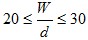 8683.Жаппай жарылыс және кенді ұңғымалық оқтау кезінде зарядтарды оталдыру, зарядтарды оталдырудың электрлік емес жүйелерін немесе қысқа баяулатылған электрлік әдісін қолдану арқылы жүзеге асырылады8684.Жаппай жарылыс және кенді ұңғымалық оқтау кезінде құрғақ кенжарларда (камераларда) оқтау кезінде қарапайым құрамдағы ІІ класты аммиактық - селитралық ЖЗ қолдануға кеңес беріледі. Ұңғымалар суланған болған жағдайда патрондалған ЖЗ заряд алады8685.Жаппай жарылыс және кенді ұңғымалық өңдеу кезінде І және ІІ топты сульфидтік шаңдар жарылысы бойынша қауіпті камераларда жаппай жарылыстар, сондай-ақ ІІ топты камераларда ұңғымалық оқтамдарды жару шахтада адамдар болмаған кезде жер бетінен жүргізіледі 8686.Жаппай жарылыс және кенді ұңғымалық оқтау кезінде І топты қауіптілік класына жатқызылған кенжарларда, сондай-ақ        ІІ топты кенжарларда, егер, бір уақытта жарылатын ЖЗ жалпы салмағының        (Q, кг) гидроампуладан тығыны бар камераның бос, тазарту кеңістігінің көлеміне қатынасы мәнінен артпайтын шартта, ұзындығы 0,5 метрден кем емес саз балшықтық тығынды қолдануға рұқсаттама беріледі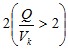 8687.Жаппай жарылыс және кенді ұңғымалық оқтау кезінде тесіп өтетін ұңғымаларды оқтау алдында ұңғыманың кенжарлық бөлігі 1 метрден кем емес ұзындықта сазбалшықтық тығынмен немесе гидроампулалармен тығындалады. Тығындалмаған тесіп өтетін ұңғымаларды жаруға рұқсат берілмейді8688.Жаппай жарылыс және кенді ұңғымалық оқтау кезінде ұңғымаларды жару алдында кенжар маңындағы аумақтағы қазба беті 30 метрден кем емес қашықтыққа дейін, қонған шаң толық дымқылданғанша суландыру жүргізіледі8689.Жаппай жарылыс, ұңғымаларды оқтау аралығында камера қабырғаларына және уатылған кенге қонған шаң, алыстан сеппелейтін суландырғыштың көмегімен дымқылдандырылады және камерада тұман түзгіштермен ылғалды атмосфера ұсталады.

Суландырғыштар мен тұман түзгіштердің техникалық сипаттамалары оларды пайдалану саласына сәйкес болуы тиіс 8690.Жаппай жарылыс және кенді ұңғымалық оқтау кезінде камера жабындысындағы ұңғыма арқылы бүркілген су беру әдісімен камераның тазарту кеңістігіне қонған шаңды дымқылдауға және ылғалды атмосфера жасауға рұқсаттама беріледі8691.Жаппай жарылыс және кенді ұңғымалық оқтау кезінде кен шыңтасын жару арқылы бұзу нәтижесінде камерада түзілген шаңды басуды бұрғылық қазбада ұңғымалардың шығатын аузының астында орналастырылған инертті ұнтақ салынған қаптарды немесе су құйылған полиэтилен ыдыстарды жару арқылы жүзеге асырылады8692.Жаппай жарылыс және кенді ұңғымалық оқтау кезінде ыдыстар ұңғымалардың әрбір қатарының астына, 1 шаршы метр бұрғылық қазбаға 3 литр су есебінен орналастырылады8693.Жаппай жарылыс және кенді ұңғымалық оқтау кезінде ыдыстарды қазба жабындысына ілуге немесе жерге қоюға болады8694.Жаппай жарылыс және кенді ұңғымалық оқтау кезінде бүрікпе оқтам сапасында салмағы 0,1 килограмм ЖЗ патронын пайдаланады8695.Жаппай жарылыс және кенді ұңғымалық оқтау кезінде ыдыстарды жару, негізгі ұңғымалық оқтамдар жинаған жару алдында 50 миллисекунд баяулату аралығында жүзеге асырылады8696.Жаппай жарылыс және кенді ұңғымалық оқтау кезінде инертті тығынның ұзындығын 0,8 метрден кем алмауға кеңес беріледі8697.Жаппай жарылыс және кенді ұңғымалық оқтау кезінде инертті шаң пердесі, тазарту камераларында инертті ұсақ дисперсиялық материалдарды шаңдатып, бүрку арқылы жасалады8698.Жаппай жарылыс және кенді ұңғымалық оқтау кезінде инертті ұнтағы бар қаптар қатарының саны жарылатын ұңғымалар санына сәйкес келеді, әрбір қатарда 3-4 қап орналастырылады8699.Жаппай жарылыс және кенді ұңғымалық оқтау кезінде инертті ұнтағы бар қаптарды жару алдымен, оқтамдардың негізгі жинағын жаруға дейін 25-50 миллисекунд баяулату арқылы жүргізіледі8700.Жарылыс тәсілімен кенді екінші қайталап ұсату және ақауларды жою ауысымаралық үзілісте немесе жұмыс емес ауысымда  жүргізіледі8701.ЖЗ жеке зарядтарын немесе дүмпіткіш пілте кесіндісін жару электрлік жолмен жүргізіледі. Бір уақытта екі немесе одан да көп зарядтарды жару, бір сәтте дүмпіткіш пілте немесе тез әрекеттегі электрлік дүмпіткіштің көмегімен жүргізіледі8702.Екінші ұсату кезіндегі жару жұмыстары ауаның шығар ағымы қозғалысының жолында адамдар болмаған кезде және 2 бұрылыс болған жағдайда таза ауа келетін жерден 10 метрден кем емес қашықтықта, бұрылыс болмаған жағдайда 150 метрден жақын емес қашықтықта жүргізіледі8703.Жарылыс жұмыстарын жүргізер алдында қазба бетінің екі жағына зарядты бекітетін жерден 5 метрден кем емес қашықтықта алысқа шашатын суландырғыштың немесе шлангтың көмегімен суландырады8704.Кен шығаратын саңылауларда тығындалған кенді таратуға арналған зарядты алдын ала гидропастамен немесе сумен толтырылған полиэтилен қапқа салады және оған ЖЗ оқтамын орналастырғаннан кейін қап байланады. ЖЗ оқтамы салмағының инертті толтырғыштың салмағына қатынасы 1 артпайды. ЖЗ конструкциясы және оны орналастыру әдісі жарылыс жұмыстарына жасалған техникалық құжаттамада көрсетіледі8705.Тығындалған кенді тарату техникалық қадағалау қызметкерінің қатысуымен ғана жүргізіледі8706.Шойтастарды ұсату кезінде бастырма оқтам немесе шпурлық оқтам қолданылады8707.Шойтастарды бастырма оқтам мен ұсату кезінде ЖЗ шашыранды түрде немесе патрондарда кен кесегінің бір жазықтығына салынады және сыртқы жағынан біркелкі гидропастамен немесе ылғалдандырылған саз балшық қабығымен жабылады. Қабық салмағының оқтам салмағына қатынасы 2:1 қатынасынан кем болмайды 8708.ЖЗ шпурлық зарядтарын жару зарядтың айналасында судан немесе гидропастадан қабық болған жағдайда жүргізіледі.

Су, жарықтары жоқ, төмен түсетін шпурларда ғана пайдаланыла алады.

Инерттік қабықтың қалыңдығы 4-5 миллиметрден кем болмайды, осыған байланысты шпурдың диаметрі патронның диаметрінен 8-10 миллиметрге кем мәнге артпайды.

Шпурларды инерттік материалмен толтыру оларды оқтау алдында жүргізіледі. Пастаны шпурларға беру қолмен айдамалау жабдығымен жүргізіледі 8709.Кенді екінші рет ЖЗ зарядтарымен уату және кеннің тұрып қалуын жарылыс арқылы жою кезінде шойтастарды жаруды сумен толтырылған шпурларға салынған дүмпіткіш пілте кесінділерінің байламымен жүргізуге рұқсаттама беріледі. Байламдағы ДП жіптерінің саны 8 артпайды8710.Кенді екінші рет ЖЗ зарядтарымен уату және кеннің тұрып қалуын жарылыс арқылы жою кезінде гидроминалық әдісті пайдаланған жағдайда сыйымдылығы 20 - 40 литр, суы бар полиэтилен қаптар қазбаның жабынды төбесіне ілінеді немесе ЖЗ оқтамынан 1,0 - 2,0 метр қашықтықтағы жерге орналастырады 8711.Кенді екінші рет ЖЗ зарядтарымен уату және кеннің тұрып қалуын жарылыс арқылы жою кезінде суды бүркіп, шашу ыдыстың ішінде орналастырылған, салмағы      0,1-0,2 килограмм шашыратқыш оқтамды жару арқылы жүргізіледі8712.Кенді екінші рет ЖЗ зарядтарымен уату және кеннің тұрып қалуын жарылыс арқылы жою кезінде негізгі жару оқтамынан 1,5 метр кем ара қашықтықта 50 миллисекунд баяулату арқылы, ал үлкен ара қашықтықта негізгі оқтаммен бірге детонациялық сым көмегімен жүргізіледі8713.Кенді екінші рет ЖЗ зарядтарымен уату және кеннің тұрып қалуын жарылыс арқылы жою кезінде полиэтилен ыдыстардың саны ЖЗ-тың 1 килограмм салмағына 5 литр су шығыны қажет есебінен таңдалады8714.Кенді екінші рет ЖЗ зарядтарымен уату және кеннің тұрып қалуын жарылыс арқылы жою кезінде екінші ұсату деңгей жиектерінде ауысым аралық жарылыстарды тек қана кеніш бас инженерінің рұқсатымен, кеніш бойынша бұйрық рәсімдеу арқылы жүргізіледі.

Ауысым аралық жарылыстарға рұқсат берілген блоктар тізімі ай сайын бекітіледі8715.Кенді екінші рет ЖЗ зарядтарымен уату және кеннің тұрып қалуын жарылыс арқылы жою кезінде тығындалған кенді тарту үшін шығару саңылауында (кенді түсіру) орнатылатын ЖЗ оқтамының салмағы 2 килограммнан артпайды.

Жинақталатын қазбада ұсатқан жағдайда оқтамның салмағы 0,6 килограммнан артпайды 8716.Кенді екінші рет ЖЗ зарядтарымен уату және кеннің тұрып қалуын жарылыс арқылы жою кезінде егер жарылыс жылдам жүргізілетін болса және оқтамдардың қосынды салмағы 2 килограмнан артпайтын шартта екі немесе одан да көп оқтамдарды бір уақытта жаруға болады8717.Кенді екінші рет ЖЗ зарядтарымен уату және кеннің тұрып қалуын жарылыс арқылы жою кезінде ауысым аралық жарылыстар жүргізілетін блоктар жекешеленген ауа ағымымен желдетіледі 8718.Кенді екінші рет ЖЗ зарядтарымен уату және кеннің тұрып қалуын жарылыс арқылы жою кезінде Зарядты бекіткен жерден басқа жұмыстық кенжарларға баратын таза ауа ағымына дейінгі ара қашықтық 20 метрден кем болмайды. Ара қашықтық аз болған жағдайда жарылысты тек қана салмағы 0,6 килограммнан артық емес зарядпен немесе дүпіткіш пілтенің қиындысымен жүргізуге рұқсаттама беріледі8719.Маңызды мағыналы нысандар маңайындағы (ядролық реакторлар, электр станциялар, темір және көлік жолдар, су жолдары, электр беру жүйелілер аралық станция, зауыттар, темір жол станциялар, кемежайлар, кеңістіктер, гидротехникалық құралдар, жер асты құралы, телефон желілері) жарылыс жұмыстарын жүргізу осы нысандарға байланысы бар мекемелердің келісімімен жүргізіледі 8720.Жарылыс станциясын қауіпті аумақтардан тыс жерлерге орналастырылады. Бұл шарттар орындау мүмкін болмайтын кезде қорғаныштар жасалады (блиндаждар және тағы басқа). Қорғаныштар орналастыратын жерлер паспортпен немесе жобамен белгіленеді.

Жасанды немесе шынайы қорғаныштар жарылыс жүргізетін орындаушыларды жарылыс әрекетінен улы газдар әсерінен мұқият қорғайды. Қорғанышқа барар жолды бөгеуге рұқсат берілмейді8721.Жарылыс жұмыстарының жетекшісі, жарғыш, қауіпті жердің қоршап алу бекеті екі жақты радио немесе радиотелефонды желілерімен қамтамасыз етіледі 8722.Ұңғымалы зарядтарын пайдаланғандағы Д топбын ЖЗ пайдаланғанда (күкіртті түтіннен басқа) және детонациялық байлам забой материалдарын оқтау блогына ұшқын өшіргіш және отсөндіргішпен жабдықталған өзі аударғыш автокөліктермен жеткізілуіне рұқсат беріледі. Бұл ретте детонациялық байламды басып кетуге болмайды8723.Жалынды бұрғылау станогының бұрғыланған ұңғыманы оқтауды бұрғылағаннан кейін 24 сағаттан бұрын жүргізуге рұқсат берілмейді8724.Жұмыс кезінде жарылыс пунктінің станциясында жарылыс жұмыстарының жұмысшылары, көлік жүргізуші, жарылыс жұмыстарының жүргізілуін қадағалайтын тұлғаның болуына ғана рұқсат беріледі8725.Жарылыс жұмыстарына қолданылатын радиостанцияларды жарылыс пунктінің станциясындағы оқшауланған бөліктерде орнатуға рұқсат беріледі. Бұл бөлікте электрлі детонаторларды сақтауға және тасымалдауға рұқсат берілмейді8726.Сейсмобарлау кезінде жарылыс жұмыстарын жүргізу электрлік жарылыс магистралын радиостанция орналасқан жердегі бөлікке енгізілуіне, магистральды жүйенің қосөткізгішті кабелден жасалынып, экраны жерлендірілген болса ғана рұқсат беріледі8727.Сейсмобарлау кезінде жарылыс жұмыстарын жүргізу жарылыс және уақытша магистралын немесе телефон жүйесінің сымдарын аппаратураға қосылуына арналған және қате қосылуын болдырмайтын айырысыз қосуға рұқсат берілмейді8728.Жарылыс пунктінде жарылыс жұмысын жүргізгенде тек қана бір электрлі жарылыс магистралін қолдануға рұқсат беріледі8729.Сейсмобарлау жұмыстарындағы жарылыс жұмыстарын жүргізу кезінде уақытша магистралдың сыртқы пішіні электрлік жарылыс магистралынан ерекшеленеді 8730.Сейсмобарлау жұмыстарындағы жарылыс жұмыстарын жүргізу кезінде тұрақты қыртыста бұрғыланған және тығынсыз оқталынған атылғанға дейін бірыңғай күзетпен қамтамасыз етіледі8731.Сейсмобарлау жұмыстарындағы жарылыс жұмыстарын жүргізу кезінде ұңғымаға зарядтарды түсіруге қауіпсіздік құралмен жабдықталмаған бұрғылау құралын, сырықтарды немесе басқа заттарды пайдаланып бұл операцияны жүргізуге рұқсат берілмейді8732.Сейсмобарлау жұмыстарындағы жарылыс жұмыстарын жүргізу кезінде ұңғыманы шаблондау қажеттілігі зарядты түсірер алдында жобамен анықталады 8733.Сейсмобарлау жұмыстарындағы жарылыс жұмыстарын жүргізу кезінде егер заряд ұңғыма забойына дейін жетпесе, ол шығарылады. Оларды шығару мүмкін болмағанда оны қалыпты жағдайда жарады 8734.Сейсмобарлау жұмыстарындағы жарылыс жұмыстарын жүргізу кезінде зарядтарды жеке ұңғымаларда жарғанда жарғыштың жарылыстан кейін ұңғыманың ауызына келу уақыты орнатылмайды 8735.Сейсмобарлау жұмыстарындағы жарылыс жұмыстарын жүргізу кезінде істен шыққан қуаттары бар немесе істен шыққан зарядтың жарылысынан кейін ұңғыманы қайта бұрғылауға рұқсат берілмейді 8736.Су бассейндеріндегі сейсмобарлау жұмыстарындағы ЖМ пайдаланылуы келісілген жобамен жүргізіледі8737.ЖМ жару жұмыстарына жеткізілген, оқталған ату және жару аппараттары арнайы бөлінген жерде сақтау8738.Жарылыс материалдарын, ату және жару аппараттарын жылжымалы заряд шеберханасында (перфораторлық станциясы зертханасында) сақтағанда ұңғыманың аузынан қашықта  сақталады8739.Дайындаушы-зауыттарда жасалған ЖЗ зарядтарын, бастамашы құралдарды, ату және жару аппараттарын бөлшектеу8740.Қарулану, ату және жару аппараттарының оқталуы пайдалану нұсқаулықтарына сәйкес жүргізіледі және алаңдар түрғын және тұрмыстық үй-жайлардан қашықта қолданылады8741.Жарылыс патрондарының, электр детонаторлардың, электр жандырғыштар және оқталған ату және жару аппараттарының өткізгіштерінің темір бұйымдармен және құралдармен түйісуін болғызбайтындай етіп орналастыр8742.Ату аппараттарына арналған электрлік жандырғыштар, шынжырдың бүтіндігіне және мінбесінің электрлі кедергісіне тексеріледі8743.Ұңғыманы торпедалауға зауытта жасалған торпедаларды пайдаланады8744.Ұңғыманы торпедалауға барлық дайындау жұмыстары біткен соң ұңғыманы шаблонмен тексеруден кейін торпедоны оқтауға рұқсат беріледі8745.Оқталған ату және жару аппараттарды тасымалдау олардың құлауын болдырмау құрылғысын қолдану8746.Ату немесе жару аппараттына бастамашыл құралды қондыру8747.Бастамашы құралдарды ату (жару) аппаратына, перфораторлы зертхана станциясында орнатуға (жылжымалы оқтау шеберханасында), ату (жару) аппаратының кездейсоқ іске қосылуын болдырмау құралын қолданып орнату 8748.Жарудың электр әдісін пайдалану кезінде адасқан токтан қорғау бойынша шаралар пайдаланылады8749.Толық жөнделген электр жарылыс желі ақаусыздығын тексеру8750.Ату және жару аппараттарын алдын-ала шаблондалмаған, ұңғымаларға түсіруіне рұқсат берілмейді8751.Ұңғыма ұңғымасын бақылау шаблондауының орындалуы8752.Ұңғымада ату және жару аппараттарын түсіріп-көтеру, электрлік жарылыс магистралының (каротаж кабелі) өткізгіштері оқшауланғанда және жақсы көрінетін орындарда «Жер» белгісімен қосу орны белгіленгенде жүргізіледі8753.Салмағы 50 килограммнан астам немесе ұзындығы 2 метрден астам ату және жарылыс аппараттарын ұңғыманың ауызына түсіру және көтеру8754.Егер ату немесе жару аппараттары ұңғымаға берілген тереңдікте өтпесе, ол тек жарылыс жұмыстарының персоналымен  алынады8755.Пайдаланбаған ату және жару аппараттарын оқтайтын шеберханаға қайтарылады8756.Теңіз ұңғымаларында ату-жару жұмыстарын жүргізу ауа райының қолайлы уақытында жүргізіледі8757.Ату-жару кезінде толқынды ескерту алынған кезде ұңғымаға түсірілген ату немесе жару аппараттары берілген тереңдікте тездетіп атылады8758.Босаң қыртысында бұрғыланып шыққан ұңғымаларды оқтауды (топырақ, қорыс және тағы басқа) қуыс шиектер арқылы жүргізу8759.Дөңгелекті техника қиын жүретін жерлердегі ұңғымаларды оқтағанда жарылыс материалдарды жұмыс орнына, қазіргі Қағида талаптарына сай жеткізіледі8760.Аз мекендеген жерлердегі ұңғыманы, сейсмостанцияның үзіліссіз жұмыспен қамтамасыз ететін мөлшерде алдын ала оқтауға болады8761.Геологиялық қиын жағдайларда: қорыстар, сырғымалы топырақтар және тағы басқа жарылыс жұмыстары ұңғыманы бұрғылап болған соң оқтауға болады8762.Ұңғыма ауызында бұрқаққа қарсы қондырғы жоқ болған жағдайда ұңғымада ату-жару жұмыстарын жүргізу.

Жұмыс аяғында перфорациялық жолмен жасалған тереңдігінің сапасын анықтау, перфорацияны бақылау8763.Ұңғыманың айналасында, барлық уақытта, ату және жарылыс жұмыстарының геофизикалық партиясы (ЖМ жеткізілуінен бастап аяқталғанға дейін) қауіпсіз жерде орналасуы8764.Ұңғымаға жеткізген ЖМ арнайы бөлінген жерлерде және белгіленген биіктікте  арақашықтығының сақталуы.

ЖМ мен ату жару аппараттары жұмыстары орнының айналасында жарылыс жұмыстарының қауіпті аймағы шекараларының белгіленуі8765.Ұңғымада жарылыс және ату жұмыстарының  ату-жару аппараттарын түсіруге ұңғымадағы кедергілер болғандағы, ұңғымада ату және жару аппараттарына құлау және қысып қалу қауіпті учаскелері болғандағы, жоба тапсырмасымен қаралған ыстырманың ұңғымада болмағанда,  забойдағы температураның, жарылыс заттардың және жарылыс құралдардың рұқсат етілген температурасынан асқан жағдайда,  дауыл, жауын-шашын, боран және қатты тұман кезінде (көру мүмкіндігі 50 метр кем болуы), қараңғы түскендегі жұмыс орынның және қауіпті жердің жасанды жарық түсірумен толық қамтамасыз етілмегенде, арналған мекенге ашық жұмыстар үшін орнатылған ауаның температурасының ең төменгі деңгейінен төмен болғанда және құрғақ газ шығушы және ұңғыманың ертінді жұту жағдайында лубрикатор қолданбағанда жүгізілуі8766.Ұңғымадағы жұмыс көлемі, ату-жару жұмыстары тапсырыс бойынша жүргізіледі8767.Сынаудың қиын технологиясы құрамында және ұңғыманы игеруде ату-жару жұмыстарын орындау кезіндегі өзара қарым-қатынасы8768.Ату-жару жұмыстарын орындау бойынша бөлімше жетекшісінің жарылыс жұмыстарына жауапты жетекшінің құқына ие рұқсат куәлігінің болуы8769.ЖМ тікелей жұмыстарды ,бастамашы құралдарды пайдаланумен, электр жарылысты желіні тексерумен және монтажымен, бас тартылған ату-жару жұмыстарымен жұмыс жүргізуге, ату-жару аппараттарымен жұмыстың жекелеген операцияларын жарылыс жұмыстарын жүргізуге тек рұқсаты бар персоналдар жіберіледі8770.Геофизикалық жабдыққа қызмет көрсетпейтін түсіру-көтеру операцияларын және сорғылық-компрессорлық немесе бұрғылау құбырларында түсірілетін аппараттардың жұмысын орындау үшін тартылған персонал8771.Геофизикалық ұйымдардың олар пайдаланатын барлық ату, жару аппараттарын, ЖЗ жасалған өнімдерді, жарылғыш жұмыстар аспаптарын пайдалануға құжаттамасының болуы және оларды пайдаланудың барлық сатысында оны басшылыққа алуы8772.Ату жару аппараттарын ұңғымада пайдалану шарттары және пайдалану құжаттамасының сәйкес болуы8773.Ұңғымада ату жару жұмыстарын орындауға тапсырыс берушімен мердігерлердің жіберілуі 8774.Ату-жару жұмыстарын орындау кезінде ұңғыма сағасы ату жару аппараттарын іске қосу, жұмыс істеу және көтеру кезінде герметизациясын қамтамасыз ететін бекіту арматурасымен және лубрикаторлы құрылғылары8775.Электр қондырғылардың болу-болмауына байланыссыз ұңғыманың барлық металл құрылымдарының өзара металлдық байланысы болады8776.Ату жару жұмыстарын тәуліктің қараңғы уақытында жүргізілуі8777.Өндірістік-геофизикалық жұмыстарын ұңғымада жүргізу кезінде апаттарды жою жұмыстары8778.Ұңғымада қалдырылған зарядтың жойылуы8779.Ұңғыма ішінде қалдырылған геофизикалық құралдар мен аппараттарға, барлық болған апаттардың хабарлауы және оған акт жасалуы8780.Жауын-шашын болар алдында, жарылыс немесе ату жұмыстарының уақытында ұңғымаларда қауіпсіздік шараларының қолданылуы8781.Ату жару аппараттарын кабельге қосылар алдында, соңғы тексерілуі8782.Ату жару аппараттарына жарылыс патронын немесе жарғышты қосар алдында жарылыс жұмыстарына белгі берілуі8783.Ұңғымада ату немесе жару жасалғанда, жарылыс магистралі (кабель) тез арада тоқ көзінен ажыратылуы және ол жерге жұмысшылардың жіберілу тәртібі8784.Ату және жарылыс аппараттары істен шыққанда, аппарат алынған жағдайда кабель тез арада тоқ көзінен ажыратылуы 8785.Іске қосылған ату жару аппараттарын көтеру кезінде факті мен қопарылыс толықтығына аппаратуралық бақылау болмаған жағдайда, ату жару аппараттары жарушышының қарауына дейін, ұңғыма сағасы айналасындағы жұмыстары8786.Істен шыққан жарғыштар және жарғыш патрондарды ыдырату жұмыстары8787.Ұңғымадағы мұнай және газ атқылаулары пайда болған кезде өрт сөндіру8788.Биік таулы аудандарда және тау қиылысы орындарында жарылыс жұмыстарының жүргізілуі және орындалуы8789.Батпақтағы жарылыс жұмыстарының паспортына жанғыш газдың жарылысын алдын алу іс-шараларының енгізілуі8790.Жалынды жарылысты жалғыз зарядпен жүргізу8791.Электр детонатор немесе капсюль-детонаторларды пайдаланып жарылыс жүргізгу8792.Детонациялық байламмен және ЖЗ патронымен ұңғымаларды жару8793.Электрлі жарыс жүйесін құрастырғанда суландырылған жағдайдағы орындалуы8794.Траншея зарядтарын құрғанда эксковатормен (траншея қазғыш) кранның арақашықтығы8795.Жүйелік зарядтарды бір тәуліктен астам оқтау8796.Қиын таулы-геологиялық жағдайда (қорыстар, сулану, қыртыс құлаулары және тағы басқа) детонациялық байламмен ЖЗ зарядтарының Д тобымен жарылыс жүргізу және дайындау8797.Мұз жарылысын жүргізу кезіндегі бақылау8798.Қайықта жұмыс істеушілердің қамтамасыз етілуі8799.Өзеннің ортасынан жағасына дейін тік жардан жайпақ жағаға дейін ағындарда зарядтарды жару8800.Жалғыз жарғыш мұзды майдалағанда бір ретте жандырудан астам жандырылатын түтік жүргізуі8801.Зарядтарды жылжымалы мұзға тастау қалыңдатылған учаскелерге анжыр немесе кептелулері жағасынан не болмаса тікелей қорғаныш құралдарынан лақтыру8802.Лақтырылатын зарядтар от өткізгіш байламдардың ұзындығы8803.Су асты зарядымен мұз жамылғысын жару8804.Мұз жарылыстары және кемеден жарылыс заттарының берілуі8805.Су асты жарылыс жұмыстарының жүргізілуі, және зарядтардың салынуы8806.Егер зарядтың жалпы салмағы мөлшерден  асқан жағдайда жарылыс жұмыстарына арналып жабдықталған өзі жүретін жүзу құралдарын пайдалану8807.Жалынды жарылыс кезіндегі жалпы жарулар саны8808.Электрлік жарылыс жүйесінің ағыс күшінен жұлынуынан қорғалуы8809.Электр жарылыс жүйесінің дұрыстығын тексерілуі, магистралдық өткізгіштерге зарядтарды өзара құралдармен тоқ көзіне қосылуы, су астындағы орналасқан қуаттарды жаруын, жүзу құралы жарылыс жерден алып кеткенде жобамен белгіленген қашықтықта орындалуы8810.Зарядтың құрылымы, су астына батуында түбіне еркін түсуінің қамтамасыз етілуі8811.Зарядтарың суға түсірілуі8812.Салмағы 50 килограммға дейін және 50 килограммнан астам  зарядтармен жарғанда сүңгуірдің және басқа адамдардың суда болуы8813.Тұманда және қараңғы уақытта және су толқыны 3 баллдан астам немесе жел жылдамдылығы секундына 12 метрден астам болғанда жарылыс жұмыстары8814.Металл бойынша жарылыс жұмыстары8815.Металл өндеу жүргізетін бөлмелердің және алаңдардың құрылымы, зарядтың көп жарылыс мөлшеріне есептеледі8816.Технологиялық жабдықталған зарядтар құрастырылған көтеру құралдары бір-бірімен байланыссыз әрекет ететін екі тежегішпен құрастырылып және автоматикалық тоқтату қосқыштарымен жабдықталуы8817.Бронешұңқыр пайдаланылуы, салмағы және  мықтылығына тексерілуі 8818.80 градус Цельсиядан астам температуралы теспелерді оқталуы8819.Тексеру, тасымалдау, сақталу және металл сынығының қауіпті жарылысын жою жұмыстарының жүргізілуі8820.Ыстық сілемдерді бөлшектеудің орындалуы8821.Ыстық сілемдерде жару үшін және электр жарылыс түріне сәйкес ЖЗ қолданылуы8822.80 градус Цельсиядан астам температуралы теспелерді оқталуы және соққыштың орамының мықтылығын тексеру 8823.80 градус Цельсиядан астам температурада барлық зарядты жалпы термоизоляциялық қаптамаға салынады. Жарылыс жандыру түтік арқылы ұзындығы 60 сантиметрге кем от өткізгіш сыммен капсюль-детонатор ауыздығымен бірге бірыңғай бөлектенетін қаптама орналасып жүргізіледі. Домалақтау және орау от өткізгіш сымды бөлектеген қаптама патрон-соққы және жалпы қаптамада рұқсат берілмейді.

Ұңғымада зарядты зарядтау және жару 200 градус Цельсия жоғары температурада жүргізуге рұқсат берілмейді8824.Ыстық сілемдерде 80 градус Цельсия жоғары температурада сыртқы зарядтарды пайдалануға рұқсат берілмейді8825.80 градус Цельсиядан төмен теспедегі температурада оқтауға және жаруға бес зарядтардан артық емес қатар жаруға, ал 80 градус Цельсия жоғары температурада біреуден артық жаруға рұқсат беріледі8826.Барлық жағдайда оқтау және тығын екі жарғышпен, қадағалау тұлғасы, жарылыс жұмыстарының жетекшісінің қатысуымен жүргізіледі.

Егер 4 минут ішінде жарғыштар барлық теспелерді оқтап бітірмесе, бақылаушы адам жарылыс жұмыстарының басшысы дереу оқтауды тоқтауға және адамдарды қауіпсіз жерге алып кетуге бұйрық береді8158.Құбырларға техникалық куәландыру өткізу мерзімділігі:

сыртқы қарау және сынамалы қысыммен сынау – пайдалануға іске қосу алдындағы монтаж жұмыстары аяқталғаннан кейін;

сыртқы қарау–2 жылда 1 реттен кем емес;

сыртқы қарау және сынамалы қысыммен сынау–8 жылда 1 реттен кем емес8159.Жинақталып қойылатын шектеулі қуаты бар (50 килограммнан аспайтын) тоңазытқыш қондырғыларының куәландыру мерзімі мен тәртібі дайындаушының пайдалану жөніндегі құжаттамасымен реттеледі8160.Егер қаралатын бұйымның сыртқы бетінде тоттану мүмкіндігін көрсететін күп болып кебу және малшыну белгілері болса, сауыттардан, аппараттардан және құбырлардан тоттануға қарсы құралдар және жылу оқшаулау алынады. Құбырлардың түйіскен жері мен ернемек арқылы жалғасқан жерлері арқылы қарауға болады8161.Монтаждаудан кейін (пайдалануға іске қосқанға дейін) төзімділігін сынау барысында сыналатын сауыт (аппарат), құбыр (бөлік) 20 миллиметрден кем емес ернемек шегінде шығатын ұштары бар жабындармен металл бітеуіштерді пайдаланып, басқа сауыттардан, аппараттардан, құбырлардан ажыратылады. Бітеуіш қалыңдығы сынақ қысымынан 1,5 есе жоғары қысым барысындағы жұмыс шартына есептеледі8162.Сыналатын сауытты (аппаратты) және құбырды өшіру үшін ілмекті арматураны пайдалануға болмайды.

Сынақ жүргізілу уақытында бітеуіштердің орналасқан орны ескерту белгілерімен белгіленеді және оның жандарына адамның баруына жол берілмейді8163.Акустика-эмиссиялық әдісті пайдаланып техникалық диагностикалау және мерзімді куәландыру барысында блоктармен жекелеген технологиялық желілерді сынауға болады.

Барынша төмен жұмыс қысымы бар бұрын орнатылған жабдықпен бірге жаңа жабдықты пайдалану барысында сынақ қысымының шамасы төменгі мән бойынша қабылданады8164.Құбыр жолдың осы бетіндегі ыдыстар мен аппараттардың беріктігін сынау сыналатын қысымға айдамалау және сору жақтары үшін сыналатын қысымның шамасының құбырлардың сынау кезіндегі сәйкестігі.

Бұрын белгіленген жұмыс қысымы барынша төмен жаңа жабдықпен бірге жұмыс кезінде талаптарды сақтау, сынақ қысымының шамасын төменгі мән бойынша қабылдау8165.Сауыттағы (аппараттағы), құбырдағы жүктеме орта қысымы минутына 0,1 мегапаскаль (шаршы сантиметрге килограмм) аспайтын қысымның көтерілу жылдамдығымен сынамалы сынық қысымына дейін көтеріледі.

Сынамалы сынақ қысымынан 0,3 және 0,6 тең қысым жеткен жағдайда, жұмыс қысымы барысында қысымның көтерілуі тоқтатылады және сауыттың (аппараттың), құбырдың сыртқы бетін тексеру және аралық қарау жүргізіледі. Ақпараттың акустика-эмиссиялық жазбасы көрсетілген қысымдарда сынақ объектінің барлық төзу уақытында жүргізіледі8166.Пайдаланудың рұқсат берілген параметрлері көрсетілген сауыттардың, аппараттардың, құбырлардың техникалық куәландыру қорытындыларын, техникалық куәландыру өткізудің келесі мерзімдерін куәландыру жүргізген тұлға жабдықтардың, құбырлардың паспортына жазады. Аппаратты, сауытты, құбырларды пайдалануға іске қосуға рұқсатты осы тұлға сауыт, аппарат, құбыр паспортына жазады8167.Жүйенің хладоагентпен толтырылуға дайындығы монтаж жұмыстарын аяқтағаннан кейін және тығыздылығы мен төзімділігін сынағаннан кейін комиссия анықтайды. Жүйені толтыру туралы шешім актімен рәсімделеді, онда төмендегілер баяндалады:

жалпы алмастыру және апатты вентиляция жүйесі жұмысының дайындығы;

объектінің оқытылған техникалық қызметкерлермен жинақталуы;

қызметкерлердің дәрігерге дейінгі көмек көрсету құралдарымен, дене, тыныс алу мүшелерін жеке қорғау құралдарымен қамтамасыз етілуі;

жобалық, технологиялық құжаттаманың және АЖЖ нақты болуы8168.Сұйық аммиак сынамасын сұрыптау және оның сапасын тексеру осы мақсатқа арналған сыйымдылықпен тасымалданатын арматура арқылы жүргізіледі8169.Сұйық аммиакты ағызу операциясы газды қауіпті жұмыстарға жатады8170.Ағызу торабының сұйық аммиак құбырлары сұйық аммиакты ағызу құбырларының алмалы-салмалы бөлшектерінің герметизациясын жою барысында аммиакты тоңазытқыш қондырғыларының сұйық аммиак жинағынан сұйық аммиактың кері тоғына қарсы тұратын автоматты құрылғылармен, манометрлермен жабдықталады8171.Теміржол цистерналарын тоңазытқыш қондырғыларының стационарлық тораптарына иілгіш қосуы, цистернаның аспалы табиғи тік орналасуын, оның саңылаусыздығы мен түйіскер жерінің ыңғайлы қосылу мүмкіндігін қамтамасыз етеді. Түйістіру үшін төмендегі байланысулар қолданылады:

иректүтікті немесе иілу түрінде майысқан ұзындығы 5 – 7 метр болат құбырдың консольды бөлігі көмегімен иіліп түйістіру;

иілгіш металл қолғаптар;

металл емес материалдардан жасалған иілгіш қолғаптар;

топсалы айнымалы қосылыстар8172.Автомобиль цистернасынан сұйық аммиакты ағызу құюшының алмалы-салмалы автомобиль құбыры арқылы жүзеге асырылады8173.Ағызу бекеті құбырларының алмалы-салмалы иілгіш және топсалы бөліктерін таңбалау, жөндеу, куәландыру, пайдалану мерзімдері және тәртібі олардың техникалық құжаттамасымен анықталады8174.Сұйық аммиакты ағызу бекеті аммиакпен газдану деңгейін бақылайтын жүйе тетіктерімен, цистернаны жылжыту дабыл беру құрылғысымен, автоматты түрде аммиактың ағуын тоқтату жүйесімен, апат салдарын жою және оқшаулау жүйесінің жылжымалы техникалық құрылғыларымен жабдықталады8175.Теміржол және автомобиль цистерналарынан сұйық аммиакты ағызуға арналған алаңда асфальт немесе бетон жабыны, сусіңгіш желісі немесе қабылдағышта апатты жою және ауыздықтау барысында пайда болатын аммиак суларының немесе сұйық аммиактың абайсызда ағып кетуін орналастыруға арналған ауытқуы болады.

Қабылдағыш конструкциясы мен сыйымдылығы кәріз жүйесіне еркін ағуды болдырмайды және жоба құжаттамасында анықталады 8176.Ағызу бекетінде стационарлық құбырларға цистерналарды ыңғайлы және қауіпсіз қосу үшін талаптар қамтамасыз етіледі. Қызметкерлердің тасымалдау сыйымдылықтарының арматурасына қолжетімділігіне арналған платформа апатты жағдайда көшіру және регламенттік жұмыстарды жүргізуге ыңғайлы, жанбайтын конструкцияны қарастырады8177.Цистерналар объекті аумағында болған барлық уақыт ішінде оларға тәулік бойы бақылау ұйымдастырылады 8178.Цистернаны қарап болғаннан кейін цистерна ахуалы мен ағызу жұмыстарын жүргізу мүмкіндігі туралы жазбаша қорытынды беріледі, және сол туралы тіркеу журналында тиісті жазба жазылады, салмағы (нетто, брутто) және цистерна нөмірі белгіленеді. Аммиакты қабылдау және ағызуды тіркеу журналы нөмірленеді, шнурланады және мөрмен басылады8179.Осы Қағидалардан шегіну байқалған жағдайда цистернадан аммиакты ағызуға болмайды. Осы жағдайда ұйымда акт жасалып, ол туралы толтырушы ұйымға хабарланады 8180.Теміржол цистернасынан аммиакты ағызу басталғанға дейін локомотив стрелкалы ауысудың немесе қоршалған діңгек артына шығарылады. Ұйымның кіреберіс жолындағы стрелкалы ауысулар жылжымалы құрамның кіріп кету мүмкіндігін болдырмайтын қалыпта тұрады және кілтпен жабылады8181.Стрелкалы ауысулары жоқ ішкі теміржол бойларында цистернадан 3 метрден кем емес арақашықтықта ысырмалы сақтандыру діңгегі орнатылады. Рельс жолдарындағы цистерна дөңгелегі тежегіш тоспамен екі жағынан да бекітіледі. Ағызу кезінде және оған дейін цистерна қызыл түсті ауысталы дабылдармен қоршалады және «Тоқта! Жол жабық. Аммиак» деген жазуы бар көлемі 400х600 миллиметр белгі орнатылады. Аммиакты ағызар алдында цистерна жерге түсіріледі және цистерна жылжыту блогына қосылады8182.Автомобильді цистерна тоқтайды және екі жағынан тежеуіш тоспаларымен қосылады, жерге орналастырылады, цистерна  жылжыту блогына қосылады және ұқсас теміржол цистернасына қоршалады. Егер автомобиль цистернасын орнату ішкі автомобиль жолдарымен тікелей ұштастырылатын аумақта жүргізілсе, онда қауіпті аумаққа бөгде көлікті шығаруға кедергі келтіретін шаралар қабылданады (кіреберіс жолдарын бөгеу, күзет қою және соған ұқсас әрекеттер)8183.Аммиакты ағызу операциясы алдында қабылдағыш босатылып, жүкті түсіру барысында аммиак (аммиак суы) ағуы жиналады, апатты ауыздықтау және жою жүйесінің техникалық құрылғысы жұмыс қалпына келтіріледі8184.Егер аммиак ағызу жүргізіліп жатпаса, онда цистернаны жүйеге қосулы күйінде қалдыруға болмайды. Үзіліс кезінде құбырлардың алмалы-салмалы бөліктері цистернадан ажыратылады8185.Аммиакты ішінара немесе толық ағызудан кейін цистерна пломбаланады және цистернадағы аммиак саны туралы анықтама беру арқылы тапсырылады.Аммиакты ағызу бойынша барлық жұмыстар анықталғаннан кейін тоңазытқыш қондырғысының қабылдау вентильдері жабылады және пломбаланады, қондырғының қабылдау бөлігі жабылады8186.Сұйық аммиакты дайындау және оны ағызу бақылау тұлғасының басшылығымен жүргізіледі8187.Резервті ресиверлерге аммиакты ағызу төмендегі талаптарды сақтау арқылы жүргізіледі:

резервті ресиверлерді вакуумдау осы қызметтерді орындайтын аппараттар (сауыттар) немесе сұйықтықты бөлгіштер арқылы компрессормен жүзеге асырылады;

резервті ресиверлер олардың геометриялық көлемнің 80 пайызынан аспай толтырылады8188.Аммиакты тоңазытқыш қондырғыларының жұмысын тұрақты бақылау орындарындағы температура стационарлы орнатылған тұрақты қолданыстағы аспаптармен анықталады. Бұл жағдайда қозғалмалы аспаптарды пайдалануға болмайды.

Егер дайындаушы нұсқаулығымен басқа мән қарастырылмаған болса, поршенді компрессорлар үшін айдау температурасы 160 градус цельсиядан аспайды, бұрамалы үшін –90 градус цельсия, көлденең ақырын жүретін компрессорлар үшін –135 градус цельсий болады8189.Аммиакты тоңазытқыш қондырғыларының жұмысын тұрақты бақылау орындарындағы температура стационарлы орнатылған тұрақты қолданыстағы аспаптармен анықталады. Бұл жағдайда қозғалмалы аспаптарды пайдалануға болмайды.

Егер дайындаушы нұсқаулығымен басқа мән қарастырылмаған болса, поршенді компрессорлар үшін айдау температурасы 160 градус цельсиядан аспайды, бұрамалы үшін –90 градус цельсия, көлденең ақырын жүретін компрессорлар үшін –135 градус цельсий болады8190.Поршень компрессорының сору құбырына (қуысына) сұйық аммиакты бүркуге болмайды.

Егер дайындаушы қарастырған болса, сұйық аммиактың бүркуімен бұрама компрессорларды пайдалануға болады.

Дайындаушы қарастырмаған бүрку құрылғыларын орнатуға жол берілмейді8191.Жекелеген тоңазытқыш жабдықтарын жөндегеннен кейін және алдын алу жұмыстарынан кейін, жұмысында ақаудың салдарынан туындаған компрессорды мәжбүрлі тоқтатқаннан кейін, оны пайдалануға іске қосуды бақылау тұлғасының жазбаша рұқсатынан кейін жүзеге асыруға болады.

Аммиактың берілу санын қолмен реттеуге арналған құрылғысы бар бұрамалы компрессорды іске қосар алдында осы қондырғы көмегімен минималды өнімділікті орнату қажет8192.Судың мұздауы мүмкін және қысқы уақытта тоңазытқыш қондырғылары жұмысының үзілістері барысында оны компрессор тығыздамалары мен цилиндрлердің, су сорғыларының, жабық үлгідегі конденсаторлардың, салқындатқыштардың және жүйенің ең төменгі орындарына түсу крандары арқылы басқа аппараттардың салқындату қаптамаларынан оны түсіру керек8193.Жабдықтардың барлық қозғалатын және айналатын бөліктері (сермерлер, біліктер, жалғастырғыштар, берілістер) алмалы-салмалы, жеңіл жиылмалы, тұтас немесе торлы қоршаулармен жабылады.

Қоршау тораптары мен бөлшектері бекітіледі және жеткілікті төзімділігі мен беріктілігі болады8194.Тоңазытқыш аммиакты компрессорларын майлау үшін тек сол үшін арналған майлар ғана қолданылады.

Компрессордың әрбір түріне арналған майлау майының маркасы дайындаушы нұсқаулығында көрсетілгенге сәйкес келеді8195.Автоматты режимде жұмыс жасайтын компрессорлар мен сорғыларда, көрінетін жердетақтайшалар ілінеді: «Абайла! Автоматты түрде түсіріледі»8196.Жөндеуден және монтаждан кейін аммиак компрессорларын тексеру және оны жүргізіп бейімдеу дайындаушы нұсқаулығына сәйкес орындалады8197.Буландыру жүйесінің көзі бар, оның үстінде орналасқан сұйықтық бөлгіштер арқылы сорғысыз батырылған тікелей салқындату жүйесі бар қолданыстағы тоңазытқыштарда жылу жүктелімін көбейту барысында компрессорлардың сору желісіне жүйеден шығару қауіптілігінде сұйық аммиак деңгейін ұстап тұруға болмайды.

Егер салқындату құрылғысында сұйық аммиактың көрсетілген берілу сызбасын өлшеу мүмкін болмаса, онда компрессор алдында сұйықтық бөлгіштің қызметін біріктіретін ресивер немесе қорғаныс ресиверімен бірге сұйықтықты қосымша (құрғақ) бөлгіш орнатылады8198.Аммиак сорғысын төмендегілер барысында іске қосуға болмайды:

оның кірісі мен шығысында вентильдер жабық болғанда;

сорғының сұйық хладагентпен толық толтырылмағанда;

жалғастықтың қорғаныс қаптамасы болмағанда (электр қозғалтқыш пен сорғы арасында ілінісу муфтасымен агрегаттар үшін)8199.Төмендегілер болған жағдайда, сорғы тоқтатылады:

күш қысымы төмендегенде немесе сору мен күш қысымының айырмашылығы болғанда (автоматика аспаптары болмағанда немесе бас тартқанда);

агрегаттың тығыз еместігінен аммиактың азаюы туындағанда;

манометрлердің, кері қақпақтардың, автоматика құралдарының ақауы анықталғанда 8200.Аммиак сорғысындағы алдын алу жұмыстары агрегат толық тоқтағаннан кейін, электр көзі ажыратылған соң, вентильдер мен іске қосу құрылғыларында плакаттар ілінгеннен кейін, объекті жұмысының тәуліктік журналына жазба жазылған соң жүргізіледі8201.Аммиактың кемуімен байланысты сорғының ақаулары тез арада жойылады8202.Аммиакта жұмыс істейтін жабдық:

машиналық үй-жайларда немесе аппараттық бөлмелерде;

суық тұтыну үй-жайларында; 

ашық алаңқайда орналасуы мүмкін8203.Айдағыш құбыржолдарындаға тік қаптама-түтікті, булағыш және ауа конденсаторлар, май бөлгіштер ашық алаңқайларда орналастырылады. Машиналық бөлмелерде үстінде конденсаторларды, ал желілік ресиверлерді үй-жайдың ішінде және сыртында да орналастыруға рұқсат етіледі 8204.Сумен жабдықтаудың айналым жүйесіндегі сулы сорғыларды арнайы үй-жайда – сорғы станциясында, конденсатор орнатылатын ғимараттың үстінде орналастыру ұсынылады8205.Машиналық (аппараттық) бөлменің үй-жайында компрессорлы агрегаттар, блокты тоңазытқыш машиналар, айналмалы (қорғау) ресиверлер, аралық ыдыстар, аммиакты сорғылар, май жинағыштар, тік қаптама-түтікті конденсаторлар орналастырылады. Булағыш блоктарын, майда сақтауға арналған ресиверлер, айналмалы, қорғау және дренажды ресиверлер, аммиакты және суық жеткізгішті айдауға арналған сорғылар машиналық (аппараттық) Бөлмелерден тыс ашық алаңқайларда орналастыруға рұқсат етіледі, егер бұл осы жабдықтың климаттық орындалуына мүмкіндік беретін болса. Орналастыру орны жобалау құжаттамасымен анықталады8206.Машиналық (аппараттық) бөлмелерінің сыртында орналасқан аппараттардан (ыдыстар) жарықтың аралығы ғимараттың қабырғасынан кемінде 1,0 метр болуы тиіс. Талаптар контейнер түріндегі машиналық бөлмелерге қолданылмайды8207.Тоңазытқыш жабдығын орналастыруға  мынадай жағдайда тыйым салынадыа:

жанғыш, күйдіргіш және жарылыс қауіпті өнімдері бар технологиялық құбыр жолдары эстакадаларының астына;

қамтылып бекітілген (сальниксіз) сорғыларды қолдану жағдайларынан немесе аммиактың төмен орнатылған жабдыққа түсуін болдырмайтын арнайы қауіпсіздік шараларын қабылдаған кезден басқа ашық сорғының және компрессорлық қондырғылардың үстіне орнатуға тыйым салынады8208.Еденнен 1,8 метр жоғары деңгейде жабдыққа (арматураға) тұрақты қызмет көрсету үшін қоршауы және баспалдағы бар металл алаңы көзделеді. Алаңның ұзындығы 6 метрден көп болғанда баспалдақтар алаңның екі жағынан да орналастырылады.

Оларды алаңға бекіту үшін құрылғылармен қозғалмалы немесе қайырмалы баспалдақтарды қарастыруға рұқсат етіледі. Тұтқалардың биіктігі 1,0 метр, алаңдардағы ернеулер кемінде 0,15 метр8209.Айналмалы және қорғау ресиверлер және аммиакты сорғылардың астында тұғырықтар немесе шұңқырлар қарастырылады.

Барынша үлкен аммиак сыйымды ыдыстан салқындатқыш агенттің авариялық шығуы кезінде сұйық аммиактың деңгейі тұғырықта (шұңқыр) тұғырық ернеуінен төмен (шұңқыр шеті) қамтамасыз етіледі

Айналмалы ресиверден құйылған аммиактың саны ыдысты жұмыс күйінде толтыру бойынша, ал қорғау ресиверден ыдысты барынша жол берілетін толтыру бойынша анықталады.

Шұңқырдың тереңдігі кемінде 2,5 метр болуы тиіс. Шұңқырға кемінде екі баспалдақ орнатылады, ал шұңқырдың тереңдігі 2 астам болғанда тікелей сыртынан шығу көзделеді8210.Желілік және дренажды ресиверлер тұғырыққа орналастырылады.

Барынша сыйымды ыдыстан тұғырыққа оның авариялық ағуы жағдайында сұйық аммиактың деңгейі тұғырық ернеуінен төмен қамтамасыз етіледі. Желілік немесе дренажды ресиверден құйылған аммиактың саны оны 80 пайызға барынша жол берілетін толтырудың есебімен анықталады.

Желілік ресиверлер күн сәулесінен және жауын-шашыннан шатырмен қорғалады, биіктігі кемінде 1,5 метр болатын, құлыпқа салынатын кіріс есігі бар дуалмен қоршалады8211.Жүйелерді аммиакпен зарядтау үшін аммиакты цистерналарды немесе баллондарды қосу үшін түйіскен тораптар қарастырылады8212.Машиналық немесе аппараттық бөлмелерде құбыржолдарын, аппараттар, ыдыстарды, пневматикалық сынауға арналған ауа компрессорын орнату, әрбір ыдыс, аппаратқа немесе аммиак құбыржолының учаскесінде сынау жүргізу мүмкіндігіне арналған сығылған ауаны станционарлық құбыржолдарының жүйесі көзделеді. Қысымға және оны төмендетуге арналған компрессордан құбыржолдарындағы бітеу вентильдері бақылау монометоры, компрессорды басқару түймешелері жабдық сыналатын үй-жайдың сыртына шығарылады. Қысылған ауа құбыржолында сақтандыру клапаны орнатылады.

Қолданылған ауа компрессорын басқа мақсаттар үшін жол берілмейді.

Пневматикалық сынау нормативтік техникалық құжаттарға сәйкес жүзеге асырылады8213.Салқынды тұтынушылардан жақын орналасатын бөлу құрылғыларын орнатауға арналған үй-жайы, аммиакқа айналатын технологиялық жабдықтағы салқындатқышты өндірістік цех-тұтынушыларының үй-жайы Д санатына жатады. Бұл ретте, аппараттарға немесе бөлу құрылғыларына аммиак түсетін сұйықты аммиакты құбыржолдарында осы үй-жайлар ауасындағы аммиак концентрациясының  метр кубқа 60 миллиграмм жету кезінде істен кететін тез әсер ететін автоматты тиекті арматура көзделеді8214.Ғимараттарда машиналық немесе аппараттық бөлмелерді орналастыру технологиялық регламентке сәйкес қабылданады8215.Машиналық (аппаратты) бөлмелерді жертөледе және жертөле қабатында орналастыруға жол берілмейді8216.Машиналы және аппаратты бөлмелердің үстіне тұрақты жұмыс орнымен үй-жайды, тұрмыстық және әкімшілік үй-жайды жайғастыруға тиым салынады8217.Машиналық, аппараттық бөлмелер үй-жайларында бір бірінен барынша алыс орналасқан кемінде екі эвакуациялау шығулар орналастырылады, бұл ретте, бір шығуды ең аз дегенде тікелей сырттан орналастырылады8218.Қосалқы немесе басқа мақсаттағы үй-жайдағы машиналық (аппараттық) Бөлмелердің үй-жайынан, барлық жоғарыда көрсетілген үй-жайды қосатын дәліздегі шығу құрылғысы ауа қысыммен берілетін тамбур-шлюздер арқылы, өртке қарсы құлыпсыз, өзі жабылып ашылатын және құралдар периметрі бойынша герметикалық төсемдері бар есіктермен орындалады 8219.Машиналық және аппараттық бөлмелердің барлық есіктері қауіптілігі аз жағынан ашылады8220.Машиналық және аппараттық бөлмелердің едендері тегіс, тайғаққа емес және жанбайтын және ұшқын шығармайтын материалдардан жасалуы тиіс.

Жүруге болмайтын арналар мен люктер алмалы-салмалы тақта едендермен немесе лак-бояу жабындары бар металл бұдырлы табақпен жіктестіріліп жабылады.

Машиналық немесе аппараттық бөлмелерді жоспарлау аумағынан төмен тереңдетуге жол берілмейді 8221.Майларды регенерациялау, тазалау және сақтауға арналған жабдықтар шығуы тікелей сыртында орналасқан үй-жайда орналасады8222.Монтаждау жұмыстарын жобалау ұйымының келісуінсіз жобадан ауытқи отырып, орындауға рұқсат етілмейді8223.Монтаждауға тоңазытқыш қондырғысының жабдықтары мен тораптарын қабылдау кезінде оларға тексеріп қарау, жинақтылығы мен техникалық жай-күйіне тексеріс жүргізіледі. Ақауы бар бұйым монтаждауға рұқсат етілмейді8224.Кепілдік мерзімі өткен жабдықтар және басқа да бұйымдар оған ревизия жүргізіп, ақауларды жойғаннан кейін монтаждауға рұқсат етіледі. Жүргізілген жұмыстардың нәтижелері жабдықтың құжаттамасына жазылады 8225.Монтаждауға дейін жабдықтар, бұйымдар және материалдар дайындауышы құжаттамасының талаптарына сәйкес сақталады. Сақтау кезінде тексеріп қарау үшін қолжетімділік қамтамасыз етіледі, ішкі қуыстардың зақымдануын, ішіне ылғал және тозаңның түсуін қақпайлау үшін жағдайлар жасалады8226.Қол сальникті арқаулықтарды маховиктерін төмен қаратып орнатуға жол берілмейді.

Электрлі-магнитті вентилдер және жетегі бар вентилдер аммиак қозғалысының бағыты вентильдің көрсетілген корпусына сәйкес келеді8227.Құбыржолдардың жылу оқшаулағышы олар беріктік пен тығыздыққа сыналып, бұл ретте анықталған барлық ақаулар жойылғаннан кейін жүргізіледі8228.Тоңазытқыш қондырғылардың құбыржолдарындағы дәнекерлеу жұмыстары оларды өшіру және аммиактан босату (ауамен немесе оқшау газбен үрлей отырып) кезінде рұқсат беру тәртібі бойынша жүргізіледі8229.Аппараттар, құбыржолдарды сынау (үрлеу) үшін сығылған ауаны немесе инертті (азот) газды беру оны жеке вентиль арқылы аппаратқа немесе құбыржолы учаскесіне қосу мүмкіндігімен арнайы құбыржолы бойынша жүзеге асырылады.

Сыналатын (үрленетін) аппарат, ыдыс немесе құбыржолының учаскесінде жүйеден сөндіруге мүмкіндік беретін бітеу арматура болады8230.Құбыржолдарын монтаждау кезінде Ру 10 МПа (< шаршы сантиметрге 100 килограмм) болат жіксіз жапсарланған құбыржолдарының бөлшектері қолданылады.

Дәнекерленген жапырақшалы өтулерді пайдалануға жол берілмейді8231.Үй-жайда және қолданыстағы тоңазытқыш қондырғысы учаскелерінде монтаждау жұмыстарын орындау кезінде (аммиактағы немесе жүйелердің қалған бөлмелерінен ажыратылмаған қолданыстағы емес тораптар жағдайында) рұқсаттама рәсімделеді8232.Ұйымда мұздатқыш тоңазытқыш жабдығын пайдалану (қызмет көрсету) бойынша технологиялық регламент әзірленеді8233.Машиналық бөлмелерде көрінетін орында салқындатқыш агенті (салқындатқыш агенті) құбыржолының, бітеу арматурамен олардағы нөмірмен бірге салқындатқыш жеткізгіштің және судың (натураға тиісінше), бақылау және автоматика аспаптарының схемасы ілінеді8234.Мұздатқыш қондырғы жүйесіне өзгерістер енгізу жағдайында тоңазытқыш құбыржолдары схемасы түзетіледі 8235.Аппараттар (ыдыстар) мерзімінен бұрын техникалық куәландыруға мынадан жағдайда:

1) қысыммен жұмыс істейтін бөлшектерді дәнекерлеу және пісіруді қолданумен реконструкциялау және жөндегеннен кейін;

2) бір жылдан астам консерватталмаған жағдайда (хладон немесе азоттың артық қысымынсыз) әрекетсіздіктен кейін;

3) егер мұндай куәландыру бақылаушы тұлғаның қарауы бойынша қажет болғанда тартылады8236.Аппараттың (ыдыстың) техникалық куәландыру нәтижелері, келесі техникалық куәландыру мерзімін көрсетумен жұмысқа қосуға рұқсат беру осы техникалық куәландыруды растайтын адаммен ыдыс паспортына жазба жүргізеді8237.Күзет аймағына сынау уақытына қысымның түсуін анықтаумен құбыржолдары жүйесін және аппараттарды (ыдыстар) тығыздыққа сынау жүргізу кезінде белгілемейді8238.Жүйеде қысымды жасау үшін пневматикалық сынау кезінде фреонды компрессорды пайдалануға жол берілмейді8239.Пневматикалық сынауды аяқтау бойынша қоршаған ауаның температурасы кемінде 15 градус Цельсия болған кезде оларды құрғату мақсатында құбыржолдары жүйесін және аспаптарды (ыдыстар) вакуумдеу жүргізіледі8240.Зертханада жүргізілетін жұмыстардың барлық түрлері бойынша зертханалық орындарда жайғастырылатын технологиялық тәртіптер құрастырылады8241.Зертханалардың бөлмелеріндегі келетін-соратын вентиляция жұмыстарды бастаудың алдында қосылады және жұмыстар аяқталғаннан кейін сөндіріледі. Талдамаларды тәулік бойы жүргізген кезде келетін-соратын вентиляция тұрақты түрде жұмыс істейді. Вентиляция жарамсыз болса, онда жұмыстарды жүргізуге тиым салынады8242.Аса және тым қауіпті заттармен барлық жұмыстар сору шкафтарында жүргізіледі, жұмыс орнындағы ауаның жылдамдығы кемінде 1,5-2 метр секунд деңгейінде орнатылады8243.Зертханалардағы жұмыс кезінде кемінде екі адам болуы қажет:

1) қауіпті және уландырғыш заттармен байланысты барлық жұмыстар резеңке қолғапта, химиялық жағынан төзімді арнайы киімде, бас киімде, арнайы аяқ киімде, тыныс алу органдары мен бетті қорғай отырып орындалады;

2) қатты және қауіпті заттардың ұсақталуы сору вентиляциясына қосылған жабық үккіштерде жүзеге асырылады. Бұл қызметті орындайтын жұмысшы қорғайтын көзілдірікте және резеңке қолғапта болуы тиіс. Қауіпті және уландырғыш заттың бөлшектері не тамшылары киімге немесе сору шкафы ұстелінің бетіне түспеуін қадағалау. Егер мұндай жағдай орын алса, затты технологиялық тәртіпке сәйкес бейтараптандыру және алып тастау қажет.

3) зертханада химиялық реагенттерді бейтараптандырғыштардың қоры бар8244.Талдамаларды жүргізу бойынша жұмыстардың алдында жұмыс аумағындағы ауада газдың жоқтығы тексеріліп, журналға жазылады:

1) зақымдалған қосылыстар, крандар мен газ құбырының вентилі арқылы газдың ауаға тарайтыны анықталса, газ желісінің жалпы вентилі жабылады, бөлме желдетіледі және АЖЖ ескере отырып, ақауды жөндеу бойынша шаралар қабылданады;

2) орындаушы газ аспаптарының, крандар мен вентильдердің дұрыс жұмыс істейтінін жұмыстарды бастаудың алдында, газ жабдығына қызмет көрсететін жұмысшымен кесте бойынша, бекітілген қадағалау тұлғасымен айына кемінде бір рет тексеріліп, журналға тіркеледі 8245.Сорып шығаратын шкафтарда тәуліктік қажеттіліктен аз қышқылдарды, жеңіл буланатын реактивтердің және еріткіштерді жабық саңылаусыз ыдыста және бақылау тұлғаларының рұқсатымен сақтауға рұқсат етіледі. Жұмыс орындарында көрсетілген қауіпті заттарды пайдаланумен байланысы жоқ талдамаларды және өзге жұмыстарды жүргізуге тиым салынады8246.Химиялық заттарды қоймаларда және зертханаларда жазуы жоқ ыдыстарда сақтауға тиым салынған8247.Бір-біріне әсер ететін және химиялық өзара әрекеттесудің нәтижесінде өрттің немесе жарылыстың (мәселен, азот қышқылы және органикалық заттар) туындауына себеп болатын заттарды бір-бірінен жақын, бірге сақталуына рұқсат етілмейді8248.Зиянды, уландырғыш және улы заттармен жұмыс жүргізілетін бөлмелерде желдету жүйесі бөлек, ол басқа бөлмелердің желдеткіштерімен байланысты емес8249.Зиянды заттардың, будың, газдардың бөлінуіне әкеліп соғатын жұмыстар кәріз жүйесімен, су құбырымен және қорғайтын жабдықтармен қамтамасыз етілген сорып шығаратын шкафтарда іске асырылады 8250.Жұмыстарды жүргізуге қажеті жоқ ыдыстарды, заттарды, аспаптарды және зертханалық жабдықтарды сорып шығаратын шкафтарда сақтауға тиым салынған8251.Жеңіл тұтанатын сұйықтарды қыздыруды технологиялық тәртіппен қарастырылған жылыту аспаптарында жарылу, өрттену қауіпсіздігі талаптарын сақтап жүзеге асырылады8252.Жанармай заттарын отпен немесе дарық көзімен қыздыруға байланысты жұмыстарды орындау кезінде қызметкерлер қауіпті жұмыстар аяқталғанға дейін оның барысына тұрақты бақылау жасайды8253.Талдамадан кейін мұнай өнімдерінің қалдығы, пайдаланған реактивтер және улы заттар бөлек, жабық металл ыдысқа құйылады және кейін кәдеге жарату үшін жұмыстар немесе ауысым аяқталған кезде зертханадан шығарылады. Бұл сұйықтықтарды ортақ сыйымдылыққа немесе кәріз жүйесіне құюға тиым салынады.

Зертхана бөлмесінде рұқсат етілмейді:

1) дәліздер мен өтетін жерлерді, өрт сөндіру құралдарына баратын жерлерді қоқысқа және үйіндіге айналдыруға;

бөлмелерді тазалау үшін жеңіл тұтынатын сұйықтар және жанар сұйықтар, сирек әрі зиянды заттарды пайдалануға;

ыдысты, сүртетін  материалды, киімді кептіретін аспаптар мен құрылғыларды қолдануға;

жоюға жататын төгілген мұнай өнімдерін, жанғыш және зиянды заттарды қалдыруға;

2) оттық және электр жылыту аспаптары іске қосылған жағдайда жану қаупі бар төгілген сұйықтарды сүртуге;

3) жұмыс орнында әбден май болған шүберектер (ұштары) мен қағаздарды қалдыру қажет; оларды қақпақшалары тығыз жабылатын металл жәшіктерге жинап, жұмыс күні соңында жәшіктерді босатуға;

4) жұмыс бөлмелерінде пайда болуы белгісіз қандай да бір заттарды сақтауға;

5) жұмыс орнында асты және сақтауға және оны қолдануға, шылым тартуға (темекі тарту үшін бөлінген және жарақтандырылған орынды пайдалану қажет) 8254.Жұмыстарды жүргізу кезінде тым газдану және ауаға газдың таралуы анықталған жағдайда жылыту аспаптарын сөндіріп, газдың пайда болуы себептерін анықтауға және жоюға шараларды қабылдау, қауіпті заттарды жойып, ауға газ тараған орындарды тазалап және бейтараптандырғыш әрі жууатын заттармен тазалап, шаю қажет8255.Ыдысты тазалауға және дайындауға арналған орын зертханананың басқа бөлмелерінен аралықпен боқшауланған, бөлек шығуы және желдетуі бар:

1) жұмыс орындарында зертхана ыдысын жууға және кептіруге арналған қондырғылардың жергілікті желдетуі қарастырылған;

2) жергілікті желдеткіш қосылған жағдайда ыдысты белгіленген жерде жуу. Қышқылдың және өзге күйдіргіш пен улы өнімдердің ыдысын толық босатып және зиянды заттар бейтараптандырылғаннан соң, жууға тапсырылады.;

3) жуатын заттар орамаларда, қақпақшалары тығыз жабылған сыйымдылықтарда сақталады. Оларды шыны түтікшелерде және ашық күйінде сақтауға тиым салынады8256.Оттығы, электр аспаптары және тұтанудың басқа көздері бар жұмыс бөлмелерінде сұйық ауамен немесе оттегімен жұмыс істеуге рұқсат етілмейді, көмірсутектермен байланысудың қауіпі бар. Өнімдерді сақтау және тамақтану үшін жарақтандырылмаған бөлмелерде оларды сақтауға рұқсат етілмейді8257.Зертханада ыстық суы және гигиена құралдары бар санитарлық-тұрмыстық бөлме жабдықталады. Жуыну үшін мұнай өнімдерін, техникалық жуатын заттарды, зертханалық ыдысты пайдалануға тиым салынады.

Зертханалық ыдысты жеке мақсат үшін пайдалануға тиым салынған.

Қолды сабынмен әрі жылы сумен жуып және орамалмен құрғатып сүрту қажет. Қорғаныш кремін немесе вазелинді пайдалану қарастырылған 8258.Зертханада жұмыстар аяқталғаннан кейін қызметкерлер және бақылау тұлғасы зертханалық орындардың жағдайын тексереді Бұл ретте қауіпсіздік бойынша талаптар сақталады:

газ бен су крандары және зертханаға газды енгізудің ортақ вентилі жабық;

жанарғы, шамдар және өзге жалындау қаупі бар аспаптар сөндірілген;

реактивтері бар ыдыс және құтылар тынымен жабылған;

жарықтандыру және желдету қосылған;

зертхананы күзетуге тапсыру8259.Зертхананың бөлмелеріндегі отты (газ және электр дәнекерлеу жұмыстары) пайдаланып, жөндеу жұмыстарын тапсырыс-рұқсат бойынша жүргізуге рұқсат етіледі 8260.Зертхананың әрбір жұмыс бөлмесінде алғашқы көмек көрсетуге арналған дәрі-дәрмектері бар дәрі қобдишасы (көрінетін және қолжетімді жерлерде) орнатылады 8261.Химиялық зертханалар  жарығы, жылытылуы, су құбыры мен кәріз жүйесі табиғи және жасанды бөлмелерде орналасады8262.Химиялық зертханалардағы жасанды жарықтандыру құрылыс нормалары мен қағидалардың талаптарына сәйкес орнатылады8263.Жарылу қаупі бар заттармен жұмыс жүргізілетін бөлмелер (қопару жұмыстарына арналған бөлме) ғимараттың жоғарғы қабатында оқшауланған бөлмелерде, зертхана ғимаратының бүйіржақ бөлігінде немесе оған салынған қосымша құрылыстарда орналасады. Олардың үстінде басқа бөлмелердің жайғастырылуына тиым салынған 8264.Химиялық зертхананың құрамында автоклавты немесе жоғары қысымды зертхана болса, олар бір қабатты жалғастыра салынған құрылыста орналастырылады. Автоклавты немесе жоғары қысымды зертхананы ғимараттың бүйіржақ бөлігінде, егер олар көрші бөлмелерден отқа төзімділігі кемінде 4 сағатты құрайтын  шегі бар қабырғалармен бөлектеніп және өздігінен сыртқа шығу қамтамасыз етілген жағдайда рұқсат етіледі 8265.Аса және тым қауіпті заттармен жұмыстарға арналған бөлмелер зертхананың басқа бөлмелерінен оқшауланады, олардың бөлек кіретін жері және басқа бөлмелердің желдетумен байланысы жоқ сорып шығаратын шкафтары бар8266.Зертханалық бөлмелердің желдетілуі механикалық қозғауы бар келетін-соратын түрде қарастырылады және сорып шығаратын шкафтардан ауаға арналған желдету қондырғыларымен жабдықталады. Зертханалық бөлмедегі ауа алмасу бөлменің ауасындағы зиянды заттардың шоғырлануы рұқсат етілген шоғырланудан аспайтындай етіп есептеледі8267.Сорып шығаратын шкафтағы шамдар онда пайда болуы ықтимал жарылу қаупі бар қоспалардың санатына және тобына байланысты жасалады. Ашалы розетка және сөндіргіштер сорып шығаратын шкафтан тыс орналастырылады8268.Сорып шығаратын шкафтарда, сынап бөлмелеріндегі зертханалық және жұмыс үстелдерінде жұмыс аумағының үстінде жәшіктер мен шкафтардың жайғастырылуына тиым салынған8269.Жұмыс үстелдері мен шкафтардағы газ және су крандары алдыңғы бүйірлерге (шеттерге) жайғастыру қажет, оларды кранның кездейсоқ ашылуын болдырмайтындай етіп орнату керек8270.Зертханалық қондырғылардың барлық қозғалатын бөліктері қоршалады8271.ЖТС қыздыру үшін қолданылатын электраппаратура химиялық тұрғыдан берік оқшаулау мен қапталған жабық шиыршықпен және сыммен жасалады. Электр аппаратураның жалғануы ұшқындауға жол бермейтіндей етіп жүзеге асырылады8272.Зертханалар орналасқан ғимараттарда тері арқылы өтетін, теріге және көздің қабыршағына әсер ететін зиянды заттармен жүрзілетін жұмыс кезінде душтар мен шағын бұрқақтар автоматты түрде зақымдаудан кейін 6-12 секунд кешікпей қосылуды қамтамасыз ететін көлемде және орындарда қарастырылады8273.Жеке киімді және арнайы киімді сақтау үшін оқшауланған бөлмелер беріледі 8274.Зертханалық бөлмелердің едендері метлах плиткаларынан жасалады8275.Зертханалық бөлмелер жалпы келетін-соратын желдеткішпен қатар сорып шығаратын шкафтардан ауаны соруға арналған вентиляциялық құрылғылармен жабдықталады8276.Жарылу, өрттену қаупі бар бөлмелерде барлық ауа өткізгіштер жанбайтын материалдардан әзірленуі тиіс8277.Зиянды және жанғыш булар мен газдардың бөлінуіне әкеліп соғатын жұмыстар жүргізілетін сорып шығаратын шкафтар жоғарғы және төменгі сорғылармен (сорғылардың қосылуы қолданылатын зат буларының тығыздығына байланысты реттеледі), сұйықтықтың еденге ағуына жол бермейтін жиектемелермен жабдықталады. Соратын қондырғыны шкафтың екі жақты қақпағында 15-20 сантиметр ашылатын қимасында ауаның сіңірілу жылдамдығы 0,5-тен 0,7 метр секундқа дейінгі шекте болатындай етіп есептейді. Аса зиянды заттармен жұмыс кезінде ауаның бұл жылдамдығын 1-ден 1,2 метр секундқа дейін қабылдау қажет8278.Сорып шығаратын шкафтардың екі жақты қақпақтарын (есіктері) жұмыс кезінде жабық күйінде ұстаған дұрыс (тарту үшін төменде шағын саңылауы түсірілген), оларды аспаптар мен құрылғыларға қызмет көрсету кезінде ашуға рұқсат етіледі. Жоғарыға көтерілген екі жақты қақпақтар бұл қақпақтардың күрт құлауына жол бермейтін құралдармен бекітіледі8279.Зертханалық бөлмедегі ауаның алмасуы жұмыс бөлмесінің ауасындағы улы жарылу қаупі бар газдар, булар және шаң-тозаңдар рұқсат етілетін шоғырланудың шекті деңгейінен аспайтындай етіп есептеледі8280.Отпен, өртену және жарылу қаупі бар заттармен жұмысқа арналған жұмыс үстелдер мен сорып шығаратын шкафтарды толық жанбайтын материалдармен, ал қышқылдармен және сілтілермен жұмыс барысында татқа қарсы материалмен қаптау қажет және жиектері жанбайтын материалдардан жасалуы қажет8281.Сорып шығаратын шкафтар саңылаусыз темір арқаудағы электр шамдарымен жарақтандырылады, олардың сөндіргіштері сорып шығаратын шкафтан тыс орналастырылады, ал аша розеткалары сорып шығаратын шкафтан тыс жұмыс үстелінің бүйір жағында жайғастырылады. Электр жетектерге арналған сымдар резеңке түтікпен оқшауланады8282.Зертханалық бөлмелер талаптарға сәйкес газ құбырларымен жабдықталады:

1) адамдар өтетін жерлерде газқұбырлары еденнен құбырдың төменгі шетіне дейін есептегенде кем дегенде 2,2 метр биіктікте тартылады;

2) жұмыс үстелдері мен сорып шығаратын шкафтарға тартылған газ құбырларында жекелеген  жанарғыларды қосуға мүмкіндік беретін крандарды орнату;

3) газды беру тоқтатылған кезде бөлмеде және жұмыс үстелдері мен шкафтардың қасындағы газ құбырының кіретін жеріндегі ажырататын құрылғыларды (бекітетін крандарды) жабу қажет;

4) бөлмеде газдың иісі шыққан кезде газ жанарғыларын және аспаптарын пайдалануды тоқтатып, отты жақпай, электр аспаптарын қоспау қажет, оның ішінде электр қоңырауларды пайдаланбай, газ жанарғылары мен газ аспаптарындағы барлық крандардың жабық екенін тексеріп, желдету үшін бөлменің терезелерін ашып және қажеттігі туындаса, апаттық қызметті шақырту;

5) газ құбырларынан және аспаптарынан ауаға газдың тарап кетуін анықтау үшін жалынды пайдалануға тиым салынады. Ауаға газдың таралуын анықтау үшін сабынның ерітіндісін қолданған жөн;

6) газ жанарғылары мен аспаптары жарамсыз болса, газ құбырлары мен темір арқаулар жарамсыз болса, оларды қолдануға тиым салынған8283.Трансмиссиялық беріліс қозғалмалы тетік ретінде пайдаланылған жағдайда трансмиссияның барлық қозғалмалы бөліктері (білік тегершігі, қозғалтқыш белдік, тегершік) қоршалады. Қозғалыстағы қозғалтқыш белдіктерін кигізуге немесе алуға, қоршау болмаса, трансмиссияны жіберуге тиым салынған. Біруақытта бірнеше адам жұмыс істейтін аппараттарға қызмет көрсету үшін трансмиссиялық беріліс пайдаланылған кезде оны қосудың алдында дәл осы трансмиссияны қолданатын қызметкерлерге ескерту қажет8284.Химиялық зертханалық ыдыстың үлкен көлемін жуу үшін оқшауланған жуу бөлмелері бөлінеді, мүмкіндігіншеоларқызмет көрсететін зертхананың орта түсында орналасады. Жуу бөлмелері жуатын үстелдермен жабдықталады: олардың бірінде зиянды және аса қатты иісі бар заттарды тазартуға арналған сорып шығару шкафы баржәне хром қоспасымен жууға әрі екі ашық содамен және таза сумен жууға арналған8285.Жеңіл тұтанатын және жанғыш сұйықтықтар (қайнаудың төменгі температурасына ие заттардан басқасы) тығындары берік кептелген қабырғалары қалың құтыларда (сауыттарда) зертханалық бөлмелерде сақталады. Құтылар қақпақтары тығыз жабылатын, қабырғалары мен түбі асбестпен қаланған металл жәшіктерге салынады. Жәшік өтетін жерлерден және жылытатын аспаптардан алшақ, оған жету ыңғайлы жерде, еденде орналастырылады. Жәшік қақпағының ішкі жағында атауы және бұл бөлме үшін жанғыш пен жеңіл тұтанатын сұйықтықтарды сақтаудың рұқсат етілетін жалпы нормалары көрсетілген нақты жазу жасалады. Жеңіл тұтанатын сұйықтықтар үшін шыны ыдыстың сыйымдылығы 1 литр аспайды, сыйымдылығы одан асып кетсе, ол саңылаусыз металл қаптамамен жабдықталады8286.Зертханалық бөлмелерде төмен температурада қайнайтын заттарды (дивинил, изопрен, диэтилды эфир, ацетон) сақтауға тиым салынған. Бұл заттармен жұмыс аяқталған соң, оларды сақтау үшін қоймаға жеткізу қажет8287.Диэтилды (күкіртті) эфирді басқа заттардан оқшаулау жерде, салқын және қараңғы бөлмеде сақтау керек, себебі күкірт эфирін сақтау кезінде жарықта жарылғышзат этил тотығы қалыптасады8288.Зертханаға жеңіл тұтанатын және жанғыш сұйықтықтарды қоймадан жабық сынбайтын ыдыста немесе қаптамаға орнатылған шыны ыдыста жеткізу қажет8289.Металл органикалық қосылыстардың тасымалдануы металл түтікшеге құрғақ құммен жеткізілген жабық ампулаларда жүзеге асыру қажет. Әрбір ампуланы кем дегенде өзінің биіктігінің жартысына дейін құмға салып, құмның деңгейін ампуладағы сұйықтықтың деңгейінен жоғары қалдыру қажет. Металл түтікшені қақпақшамен тығыз жапқан дұрыс. Металл түтікшені абайлап, оны сілкімей тасымалдаған дұрыс. Тасымалдау барысында ампулалары бар түтікшенің тұрақты қалпын қамтамасыз ету қажет8290.Зертхананың әрбір жұмыс бөлмесінде біруақытта сақталатын өрт қаупі бар сұйықтықтардың жалпы қорын аталмыш сұйықтықтардың тәуліктік қажеттілігінен асырмай ұстау қажет. Өрт қаупі бар сұйықтықтардың үлкен көлемімен жұмыс жасаған кезде әрбір жекелеген жағдайда өрт күзетімен келісілген ұйымның техникалық жетекшісінің жазбаша түрдегі рұқсаттамасын алу керек. Жұмыстарды технологиялық тәртіпке сәйкес орындау қажет8291.Жанғыш сұйықтықтарды кәріз жүйесіне төгуге тиым салынған. Пайдаланылған жанғыш сұйықтықтар саңылаусыз жабылатын ыдысқа жиналады, олар (жұмыс күнінің соңында) бұл сұйықтықтарды жою немесе регенерациялау үшін зертханадан әкетіледі8292.Фосформен барлық жұмыстар суда, сорып шығаратын шкафта іске қосылған желдеткіш жағдайында әрі қорғайтын көзілдірікте орындалады8293.Фосформен жұмыс барысында жұмыс орны су өткізу кранымен және мыстың күкірт қышқылы түзуі бар баскамен жабдықталады8294.Қышқылдары мен сілтілері бар құтылар жарамды себеттерде немесе көз ағаштарда сақталады, екеулеп тасымалдау керек немесе арбамен жеткізген дұрыс8295.Қышқылдар мен сілтілерді құтылардан шағын ыдыстарға сифонның немесе түрлі құрылымдардың қол сорғылары арқылы құйған жөн. Су аммиагын, бромды, қойылтылған қышқылдарды (азотты, тұзды) қысыммен құю керек8296.Қышқылдары, сілтілері және өзге күйдіргіш заттары бар сауыттарды асбесттен жасалған ағаш немесе металл жәшіктерде тасымалдау қажет8297.Күкірт қышқылын вакуум-эксикаторларда суды сіңіретін зат ретінде қолдануға тиым салынады8298.Пайдаланған қышқылдар мен сілтілер бөлек ыдысқа жиналады және бейтараптандырылғаннан кейін кәріз жүйесіне, тұнбалы шұңқырға немесе жергілікті жағдайларға сәйкес бұл мақсаттар үшін қарастырылған басқа жерге төгіледі8299.Күшті әсер ететін улы заттармен (көгерткіш қышқыл және оның тұздарымен, меркаптофоспен, күкіртті көміртекпен) жұмыс жасау барысында қауіпсіздік талаптарын орындап, сақтық шараларын сақтау керек8300.Улы және зиянды заттарды сақтау, беру және пайдалану технологиялық  регламентіне сәйкес, қауіпсіздің талаптарын сақтау барысында бақылау тұлғасы мен орындаушысының қолы арқылы журналға тіркеп жүргізіледі8301.Зертханада пайдаланылатын улы заттар кілттеліп және пломбаланып арнайы тағайындалған орында, шкафта немесе болат жәшікте сақталады. Улы заттары бар сауыттарда нақты айқын «У» деген жазуы және зат атауы бар заттаңбасы болады8302.Улы заттардың сақталуы,  есепке алу және шығындалуын зертхана бастығы қамтамасыз етеді. Жұмыс үшін улы заттарды ұйымның бірінші басшысының және зертхана бастығының қолымен талап бойынша береді. Шығындалуға жұмсалған улы заттардың санына акт жасалады8303.Улы заттары бар сауытты, банкаларды және басқа да ыдыстарды жұмыс үстелдеріне қоюға болмайды; осы заттармен жұмыс жасау үшін арнайы орын бөлінеді8304.Улы заттары бар сауытты, банкаларды және басқа да ыдыстарды жұмыс үстелдеріне қоюға болмайды; осы заттармен жұмыс жасау үшін арнайы орын бөлінеді 8305.Улы заттармен жасалатын жұмыстардың барлығы сорып шығатын шкафта жүргізіледі (мұндайда жұмыс жасаушының басы шкафтың сыртында болады). Газ тәрізді (хлор, аммиак, фосген, фтор), улылығы көтеріңкі заттар болғанда, жұмыс тиісті таңбасы мен көлемімен қорапта газға қарсы газқағармен жүргізіледі. Сұйық улы заттармен жасалатын жұмыс резеңке қолғаптармен, қорғаныс көзілдіріктерімен және қажеттілігіне қарай газға қарсы газқағармен жүргізіледі8306.Улы заттармен жүйелі жұмыс жасау барысында барлық операциялар резеңке қолдарымен монтаждалған қолғаппен қолға арналған тесігі бар және ауа тартқыш вентиляциямен біріктірілген шыны жәшіктер (бокс) мен жабдықталған шкафтарда жүргізіледі. Бұл үй-жайларда басқа жұмыстарды жүргізуге болмайды 8307Улы заттарды қыздыру дөңгелек колбада жасалады, ашық отты пайдалануға болмайды. Улы заттармен жұмыс жасау барысында пайдаланылған қағаздар мен сүзгілер жойылады8308.Тәжірибеден кейін босатылған ыдыстар мен аспаптарды қызметкер зарарсыздандырып, оны жалпы жууға жібереді8309.Улы заттармен жұмыс жүргізілетін үй-жайларда тамақты сақтап тұтынуға және темекі тартуға болмайды. Зертхана ыдыстарын (сауыттарды, стакандарды) жеке пайдалану үшін тұтынуға болмайды8310.Жұмыс барысында пайдаланылған сынамаларды, газдан тазалау өнімдерін және шайылатын суды ыдысқа ағызады, бұл заттарды кәрізге ағызуға болмайды8311.Металл калиймен және натриймен жасалатын жұмыс асбест жабыны бар ішіне табақты болат төселген сорып шығатын шкафтың табасында, қорғаныс көзілдірігімен және резеңке қолғаптарда, от пен су көзінен алыс жерде жүргізіледі8312.Металл калий мен натрий тығынмен тығыз жабылған немесе берік кептелген тығынмен шыны банкада трансформатор майымен, парафинмен немесе керосинмен кептірілген қабат астында сақталады; банканы құмы бар металл жәшікке салып қояды. Бұл металлдар аппаратқа жүктейді және оларды ыдыстан құрғақ пинцетпен немесе тигельді қысқышпен алады. Металл бөліктерінің бетіндегі керосин сүзгілеу қағазымен алынады8313.Металл калий мен натрийді сүзгілеу қағазында құрғақ және өткір пышақпен кесу керек. Каийді бастапқы кесу трансформатор майы немесе керосин қабатының астында жоғарғы қатты қабатты алу мақсатында жүргізіледі, ашық ауада таза металл калиймен қатты бірігулердің байланысы жарылыс туындатуы мүмкін8314.Металл калий мен натрийдің қалдықтары (кесінділері) әрі қарай жою үшін керосинмен бірге банкаға жиналады. Металл калий мен натрийдің қалдықтарын кәріз шұңғылшаларына, шелекке тастауға болмайды. Металл калий мен натрийдің қалдықтарын 2 грамға дейін болса, этил спиртінде толық ерітіп жояды; еріту аздаған бөліктермен жүргізіледі; алынған ерітіндіні кәрізге ағызады. Сілтілі материалдардың кесінділері мен қалдықтарын жинақтауға, калий мен натрийдің кесінділерін араластыруға болмайды. Калий кесінділерін жеке банкаға жинап, сол күні жояды 8315.Сынапты қыздырумен, жуумен және сүзумен байланысты жұмыстар, сынап ағатындай, сынап беті ашық болған жағдайда, басқа жұмыс ғимараттарынан оқшауланған жеке жабдықталған жайларда жүргізіледі 8316.Мұндай ғимараттарда едендер, қабырғалар, есіктер және терезе жақтаулары сынап үшін өткізбейтін болып орындалады және сынап буларына адсорбция жасамайды. Қабырғалар, есіктер және терезе жақтаулары нитроэмальды бояумен, нитролакпен немесе перхлорвинильді бояулармен боялады. Бұл үй-жайлардың едендері еден арқылы құбырға өтетін орын мен шеттерінің, тігіс тығындарының өңделуі және қабырғаларда сұрыптаумен резеңке линолеуммен жабылады8317.Жұмыс үстелдері, сорып шығатын шкаф және басқа да зертхана жиһаздары жәшіксіз орнатылады және еден деңгейінен 20 сантиметрден кем емес биіктіктей жиһаз астында бос орын болатын аяқтары мен майлы бояумен боялған жылтыр беті болады8318.Үстелдер мен шкафтардың жұмыс беттері резеңке линолеуммен немесе сынапты қақпанға ағызуға арналған тесіктері бар, асқақтаған бүйірі бар саңылаусыз пластмасса материалдарымен жабылады8319.Сынап аспаптары мен аппараттар есіктен, өтетін жерден, жылыту және қыздыру аспаптарынан алшақ жерде орналасады8320Тасымалы сынап аспаптары менаппараттар эмальданған немесе майлы бояумен боялған табаларға орнатады8321.Сынаппен жұмыс жасауға арналған барлық үй-жайлар жалпы қиыстырылған вентиляциямен (қысқы уақытта ауа жылыту құрылғысымен) және жергілікті ауа сорғыш вентиляциямен (сорып шығатын шкафпен, шатырмен) жабдықталады. Вентиляцияны жұмыс басталғанға дейін 30 минут бұрын қосады және жұмыс аяқталғаннан кейін 30 минут ішінде тоқтатпайды8322.Беті ашық сынабы бар аппаратураны ауа сорғышын жоғары емес, бірақ төмендетіп сорып шығатын шкафта орналастырады. Сынапты қыздырумен байланысы жоқ жұмыс кезінде шкафтың барлық ашық жармалары барысында ауаның қозғалу жылдамдығы - 0,5 метр секундтан кем емес, ал сынапты қыздыру барысында –1 метр секундтан кем емес 8323.Сынапты ашық сауытта сақтауға болмайды. Сынапты аздаған көлемде су, парафин майы, глицерин қабатын қосып сақтау керек8324Сынапты құюлы шыныдан жасалған сауыттарда, әрқайсысына 1 килограмм сынаптан асырмай салып сақтау керек. Сынабы бар сауытты резеңке қапта немесе металл банкада сақтау керек. Сынаптың 2 килограмм және одан да астам артық қорын шағын темір баллондарда сақтайды8325.Сынаппен жұмыс жасау барысында жұқа шыныдан жасалған ыдысты (колбаны, бюксты, химиялық стакандарды және т.б.) пайдалануға болмайды8326.Шеберханаға немесе қоймаға тапсырылатын аппаратура сынаптан тазартылады. Сынабы бар пайдаланылмайтын аппараттарды жұмыс үй-жайларында (зертханаларда) сақтауға болмайды8327.Сынапты кәріз шұңғылшаларына ағызуға болмайды. Ластанған сынапты резеңке тығынымен жабылған, суы бар ыдысқа құяды 8328.Химиялық зертханаларда қолданылатын сұйық ауаны, оттегіні және азотты тасымалдау, сақтау және пайдалану үшін жұқа табақты мыстан немесе шынадан дайындалған Дьюар сауыттары қолданылады19-бөлім. Жару жұмыстарын жүргізетін қауіпті өндірістік объектілері үшін өнеркәсiптiк қауiпсiздiк саласындағы талаптар19-бөлім. Жару жұмыстарын жүргізетін қауіпті өндірістік объектілері үшін өнеркәсiптiк қауiпсiздiк саласындағы талаптар19-бөлім. Жару жұмыстарын жүргізетін қауіпті өндірістік объектілері үшін өнеркәсiптiк қауiпсiздiк саласындағы талаптар19-бөлім. Жару жұмыстарын жүргізетін қауіпті өндірістік объектілері үшін өнеркәсiптiк қауiпсiздiк саласындағы талаптар19-бөлім. Жару жұмыстарын жүргізетін қауіпті өндірістік объектілері үшін өнеркәсiптiк қауiпсiздiк саласындағы талаптар8329.Жарылғыш материалдарды қауіпсіз қолдануды қамтамасыз ету бойынша әзірленген және бекітілген технологиялық регламенттердің, жарылғыш материалдар айналымында және пайдалануға қатысатын  өндірістер үшін жергілікті жағдайларды, өндірістік бақылау туралы және аварияны жою жоспарының болуы8330.Қазақстан Республикасында пайдалануға рұқсат берілген жарылғыш материалдарды (бұдан әрі – ЖМ), жарылғыш заттарды (бұдан әрі – ЖЗ), бастамашыл құралдарды, ату және жару аппараттарын, жарылыс жұмыстарын механикаландыру құралдарын, ЖЗ (оқтау) жасау және пайдалану кезінде тікелей пайдаланылатын техникалық құрылғыларды, жарылғыш және бақылау-өлшеу аспаптарын, жарылыс жұмыстарына арналған құрылғылар мен аппаратураны пайдалану8331.Сынау нәтижелері одан әрі ЖМ сынауды есепке алу журналы нормативтік-техникалық құжаттарына сәйкес ЖМ сақтау және пайдалану кезінде қауіпсіздікті анықтау мақсатында жүргізіледі8332.Кепілдік сақтау мерзімі өткен ЖМ әзірлеуші немесе өндіруші-зауыттың техникалық құжаттамасында көзделген сынауларсыз пайдалануға және сақтауға рұқсат берілмейді8333.ЖЗ заттарды тұтынушы ұйымдарда дайындау, ЖЗ механикалық жолмен оқтауға дайындық технологиялық регламентке сәйкес жүргізіледі8334.ЖМ үйлесілімділігі ЖЗ мен олар негізінде жасалған өнімдердің үйлесімділігі топтарына сәйкестігі үйлесімдік кестесіне сәйкес белгіленуін қамтамасыз ету8335.ЖМ үйлесімділік тобына, сыныпқа және кіші сыныпқа жататындығын әзірлеуші тиісті ЖМ қолдану бойынша айқындалуын қамтамасыз ету8336.Үйлесілімділігі әртүрлі топтағы ЖМ бөлек сақталуын, тасымалдануын қамтамасыз ету.    8337.Үйлесілімділік тобы бірдей бекітілген ЖМ қауіпсіздік шараларды пайдаланған жағдайда бірге сақталуына рұқсат берілуін қамтамасыз ету    8338.Үйлесілімділік тобы бірдей бекітілген ЖМ қауіпсіздік шараларды пайдаланған жағдайда бірге тасымалдауға рұқсат берілуін қамтамасыз ету8339.Үйлесімділігіәртүрлі топтағы ЖМ бірге тасымалдауға рұқсат етуге болмайтынын қамтамасыз ету8340.Өнеркәсіптік ЖМ, ЖЗ, бастамашыл құралдар, ату және жару аппараттар оларды пайдалану кезінде қауіптілік дәрежесі бойынша белгіленген сыныпқа жатқызылуын және сәйкес топтарға бөлінуін жүргізу8341.Өнеркәсіптік ЖЗ пайдалану кезінде пайдалану шарты бойынша сәйкес сыныптарға бөлінуін қамтамасыз ету8342.ЖМ бар жәшіктер (қораптар) мен контейнерлерді, ЖЗ бар қаптарды жасаушы қораптың ашылғанын сырттан анықтауға мүмкіндіктің болуы8343.ЖМ қаптаған кездегі жасаушының ыдысқа қолдану бойынша белгіленген ақпарат көрсетілген нұсқаулықтың болуы 8344.ЖМ орналасқан жерден 100 метрден аз ара қашықтықта от жағуға, темекі шегуге, оқ дәрі қаруын, жандырғыш және темекі тұтандырғыш заттарын ұстауға рұқсат берілмеуін қамтамасыз ету8345.Оқ-дәрімен жұмыс істеу және оны сақтауға арналған үй жайларында аяқ-киім табанында және өкшесінде темірбөліктер (шеге және тағы басқа) болмауы, құралдар және басқа да темір жабдықтар ұшқын шығармайтын материалдардан дайындалуы тиіс8346.Патрондағы және қаптағы аммиакті селитралы негіздегі ұнтақты ЖЗ пайдалану алдында сыртқы қабықшасын бұзбай жайылуын және пайдалану бойынша нұсқаулықта көрсетілген нормадан жоғары ылғалданған ЖЗ пайдалануға болмайтынын  қамтамасыз ету8347.Құрамында гексоген немесе сұйық нитроэфирі жоқ, тұрып қалғанда және жаю мүмкін болмаған ЖЗ, Қағиданың талаптарына сәйкес ұсақталады, содан кейін оларды тек газ бойынша қауіпті емес шахталарда (кеніштерде) немесе жер бетіндегі жұмыс кезінде шаңдар жарылуы бойынша қауіпті емес қабаттарда (кен денелері) пайдаланылады.

Гексоген немесе сұйық нитроэфирлі тұрып қалған ұнтақты ЖЗ ұнтақтамай немесе жаймай пайдалануға, тек жер үсті жару жұмыстарында пайдаланылуы8348.Газ бойынша қауіпті көмір және тақта тасты шахталарда немесе шаң жарылысы бойынша қауіпті қабаттарда қабықшасы бұзылған патронды ЖЗ пайдалануға болмайдын қамтамасыз ету 8349.Кептірілген немесе ұсақталған ЖЗ пайдалану саласы оларды пайдалану бойынша дайындаушы нұсқаулығына сәйкес анықталады8350.Жарылыс жұмыстарын жүргізу кезінде персонал қауіпсіздігін қамтамасыз ету, ЖЗ шаңдарымен және жарылыстың улы өнімдерімен улануды ескертілуі, ЖЗ шаңы жарылуын болдырмау үшін кешенді шаралар жүргізілуі ұйымның техникалық жетекшісі бекіткен шаралармен жүргізілуін қамтамасыз ету 8351.Жарылыс жұмыстарын жарушы осы белгіленген жазбаша наряд-жолдама арқылы жүргізеді 8352.Ортақ қауіпті аймақ шегінде бірнеше жарушы бір уақытта жұмыс жасағанда біреуі басшы болып тағайындалады 8353.Жарушы жұмыс уақытында арнайы киіммен, жару жұмыстарына арналған жабдықтармен, аспаптармен және сағатпен жарақталуын қамтамасыз ету8354.Электр детонатордың статистикалық электр қуатын қауіпті  мөлшерге дейін жиналуына жол бермеу үшін жарушыны жұмыс уақытында арнайы киіммен қамтамасыз ету8355.Жарушы ЖМ босаған ыдысты тексеріп, мұқият тазартып, тағайындалуына тәуелсіз, оқтау блогынан (забой) жару желісі монтажына дейін қарауы керек 8356.Жарылыс жұмыстарына басшылыққа аяқталған жоғары немесе арнайы орта таукен-техникалық білімі бар немесе арнайы оқу орнында және арнайы курстарда оқып, жару жұмыстарға басшылық құқығын беретін белгіленген үлгімен Жарушының (жарушы-шебер) бірыңғай кітапшасын алған адамдардың жіберілуін қамтамасыз ету8357.Жер асты жұмыстарындағы жарылыс жұмыстары бойынша басшылығына жер асты жағдайындағы жұмыс өтілі бір жылдан кем емес таукен инженері, жұмыс өтілі екі жылдан кем емес таукен технигі тағайындалуымен қамтамасыз ету8358.Жарылыс жұмыстарын жарылыс жұмыстарына рұқсаты және Жарушы-шебердің бірыңғай кітапшасы бар жарушылар (жарушы-шебер) жүргізін қамтамасыз ету 8359.Жарушыларды жауынгерлік патрондар ұстаумен байланысты емес жұмысты орындау үшін нұсқама жүргізілген көмекшілермен қамтамасыз ету8360.Медициналық қорытындысы, орта білімі мен еңбек өтілі бар, талап етілетін жастағы тұлғалар жарушы және жарушы-шебер мамандығы бойынша оқуға жіберуді қамтамасыз ету8361.Арнайы мамандандырылған оқу орталығында (оқыту мекемесі) тиісті бағдарлама бойынша оқып, емтихан тапсырған және  Жарушының (жарушы-шебер) бірыңғай кітапшасын алып, тағылымдамадан өткен тұлғаларға жарушы біліктілігін беруді қамтамасыз ету 8362.Жарушыларға (жарушы-шебер) жыл сайын өндірістік оқудың жүргізілуін және «Жарылыс жұмыстары жүргізілетін қауiптi өндiрiстiк объектiлердегi өнеркәсiптiк қауiпсiздiк туралы ережесі» талаптарын білуін қамтамасыз ету8363.Қуаттағыш құрылғылар мен машиналарды қауіпсіз пайдалану және механикаландырылған зарядтау әдісімен арнайы мамандандырылған оқу орталығында Жарушыларды (жарушы-шеберлер) механикаландырылған зарядтауға рұқсат берілуін қамтамасыз ету8364.Арнайы мамандандырылған оқу орталығында (оқыту мекемесі) жарушылардың қайта даярлаудан және жарылыс жұмыстарының жаңа түріне аударылған жағдайда тағылымдамадан өтуін қамтамасыз ету 8365.Бір жылдан астам жұмыста үзіліс болған жағдайда кәсіпорында емтихан тапсырған және тағылымдамадан өткеннен кейін жарылыс жұмыстарын өз бетінше орындауға жарушылардың жіберілулерін қамтамасыз ету 8366.ЖМ қоймасының және ЖЗ механикалық дайындау пункттерінің  меңгерушісі қызметіне жарылыс жұмыстарына басшылық етуге құқығы бар және ЖЗ дайындау және зерттеу технологиясы мамандығы бойынша жоғары оқу орнын (техникумдар) аяқтаған, ЖМ қоймасының меңгерушісін даярлау бағдарламасы бойынша оқудан өткен, емтихан тапсырған және бекітілген үлгі бойынша куәлік-рұқсат алған тұлғалардың тағайындалуын қамтамасыз ету 8367.Геофизикалық мекемелердің зарядтау шеберханалары, қысқа мерзімді шығыс материалдары қоймаларында ЖМ сақтау, есепке алу, беруге жарушының негізгі жұмысынан босатылған, кемінде бір жыл еңбек өтілі бар, даярлаудан өтіп, емтихан тапсырған тұлғалардың жіберілуін қамтамасыз ету. ЖМ жылжымалы қоймаларына орта білімі бар, ЖМ жылжымалы қоймалары меңгерушілеріне арналған бағдарлама бойынша даярлаудан өтіп, емтихан тапсырып, куәлік алған тұлғалардың жіберілуін қамтамасыз ету 8368.Қоймаларда ЖМ таратушы етіп ЖМ қоймаларының меңгерушілерін даярлау бағдарламасы бойынша оқудан өтіп, емтихан тапсырған тұлғалар тағлымдамадан кейінгі он жұмыс күн ішінде тағайындалуын қамтамасыз ету8369.«ЖМ қоймасының зертханашысы» бағдарламасы бойынша даярлаудан өткен, емтихан тапсырып, куәлік алған және тағлымдамадан өткен тұлғалардың тағайындалуын қамтамасыз ету 8370.ЖЗ механикалық дайындау пункттеріне оқудан өткен, емтихан тапсырып, куәлік алған және тағлымдамадан өткен тұлғалардың жіберілуін қамтамасыз ету 8371.Жарушының (жарушы-шебер) бірыңғай кітапшасын алған және ғылыми-зерттеу, тәжірибе және оқыту мақсатында жарылғыш материалдарды пайдаланылатын мекемелерде тағылымдамадан өткен ғылыми қызметкерлер, оқытушылар мен зертханашыларды ЖМ жұмыс жасауға жіберілуін қамтамасыз ету 8372.ЖМ тасымалдау кезіндегі ЖМ тасымалдау кезіндегі жарылыс жұмыстарының өндірісіне, оларды қаруланған күзетпен тиеу-түсіру алаңшасында тиеу және түсіру  жұмыстарына басшылық етуге рұқсат етілген тұлғалардың тағайындалуын қамтамасыз ету8373.Тиеуге жауапты тұлғаның басшылығымен және бақылауымен кәсіпорынның бас инженерімен бекітілген жүкті орналастыру және бекіту сызбасына сәйкес ЖМ көлік құралына тиелуін қамтамасыз ету 8374.Жұмыс жасайтын жұмыскерлердің жүкке соқтығысу немесе оларды жүкпен сүйкелу мүмкіндігін болдырмау үшін ЖМ тиеу, қайта тиеу және түсіру тәртібін қамтамасыз ету 8375.Келіп түскен ЖМ есебін бақылау түсіру орнында қамтамасыз ету 8376.Пайдалануға қабылдау кезінде тиеу-түсіру алаңшаларын қоршау, электрлік жарық бергішпен, өртке қарсы жабдықталуы, телефон байланысымен қамтамасыз етілуіне қойылатын бекітілген талаптардың орындалуын қамтамасыз ету  8377.ЖМ басқа жүктермен бірге бір вагонда, жүк бөлмесінде немесе су көлігінде, әуе көліктерінде, автокөлікте, арба және басқа көлік құралдарымен тасымалдау кезінде шектеулердің орындалуын қамтамасыз ету 8378.Жартылай түсірілуге жататын жүктерді әрі қарай тасымалданатын ЖМ ауыстырмайтындай етіп орналастыруды қамтамасыз ету 8379.Жолда немесе тиеп-тасымалдағанда ЖМ ыдысы зақымданған жағдайда ЖМ басқа ақаусыз ыдыстарға (қап және тағы басқа) ауыстырылуын, қоймадағы қораптан (қаптан және тағы басқа) ЖМ сынауға сынама алғанда, қораптар қойма пломбасымен тасылады. Қалған ЖМ салмағы (саны) ыдыста көрсетіледі8380.ЖМ жолда амалсыздан мәжбүрлі түсіру кезінде  тасымалдауға жауапты тұлғаның басшылығын ЖМ қажетті қауіпсіздік шараларын сақтау және күзетпен бірге қамтамасыз ету8381.ЖМ көлік құралымен тасымалдау, ЖМ қабылдау технологиялық регламентті жасау және жүзеге асыру 8382.ЖМ тасымалдауға арналған, ЖМ тасымалдауға жабдықталған автомобильдермен және жалпы тағайындаудағы автомобильдермен тасымалдауды қамтамасыз ету8383.ЖМ тасымалдау кезінде тұрақ орнынан ауытқымауды және белгілеген қозғалыс жылдамдығынан асырмауды және белгіленген бағытты сақтауды қамтамасыз ету 8384.Ілесіп жүруші адамның күзетшінің міндетін атқару мүмкіндігімен қамтамасыз ету8385.ЖМ тасымалдауға оқудан өткен және жүкті алып жүруге рұқсат берілген адамдардың жіберілуін, олардың тегі, аты, әкесінің аты мен лауазымы (мамандығы) жолсапар парағында көрсетілуін қамтамасыз ету 8386.Детонаторлар мен түтін оқтарды тіркемеде тасымалдауға рұқсат берілмеуін қамтамасыз ету 8387.ЖМ тасымалдау көлігін басқаруға, қауіпті жүк тасымалдауға қауіптi жүктердi тасымалдау қағидаларына сәйкес рұқсат туралы куәлігі бар жүргізушілердің жіберілуін қамтамасыз ету. Жүргізуші мен тасымалдаушы тасымалдауға жауапты адамның рұқсатынсыз, ЖМ тиелген көлік құралын қалдыруына болмайды. ЖМ тиелген көлік құралында (59 т.) тиеуге қатысы жоқ адамдардың болуына рұқсат берілмейді8388.ЖМ тиелген бірнеше көлік құралы қозғалысы кезінде жүк тасымалдауға жауапты адам алдыңғы көлікте, соңғысында күзетші (60 т.) отыруын қамтамасыз ету8389.ЖМ бес және одан артық автомобильден тұратын тізбекпен тасымалдау кезінде, оның құрамына қорғаушы автокөліктен басқа, ЖМ тасымалдауға арнайы жарақталған резервті көлік құралының болуын қамтамасыз ету8390.ЖМ тасығанда бекітілген орындарда көлік құралдарының аялдамаларының тиісті қауіпсіздік шаралары мен ескерту белгілерімен қамтамасыз ету 8391.ЖМ тасымалдайтын көлік құралы жол бойына толық жетерлік жанармаймен қамтамасыз ету немесе тасымалдау бағытында көрсетілген жанармай құю бекеттерінде толтыруды қамтамасыз ету  8392.ЖМ бар автомобильдің өрт орнынан 300 метрден жақын және мұнай газ кәсіпшілігі және басқа да өндірістерден 50 метрден кем қашықтықта өтуіне шектеу қоюды қамтамасыз ету8393.ЖМ тасымалдайтын барлық жекелеген мотокөліктерде және арбаларға алды-артынан ажырату белгілері қойылады.Тізбектеліп жүргенде белгілер ЖМ тасымалдау құралдарының алдыңғысына және артқысына қойылады8394.ЖМ көліктері найзағай кезінде бекітілген орындарда көлік құралдарының аялдамаларының тиісті қауіпсіздік шаралары мен ескерту белгілерімен қамтамасыз ету. Осы талаптарды орындау мүмкін болмаған кезде ілесіп жүруші адам өз қалауымен қажетті қауіпсіздік шараларын қабылдайды8395.ЖМ көліктерін көлден және өзеннен өткізген кезде, паромда басқа жүктер мен жолаушылардың болмауын қамтамасыз ету8396.ЖМ соғылмайтындай болып жарылыс жұмыстарына арналған жабдықтардан басқа қандай да бір жүкті тасымалдауға шектеу қоюды қамтамасыз ету8397.ЖМ көлік-арбамен тасымалдағанда, В үйлесімділік тобындағы серіппелі арбаны пайдаланады, шанамен тасығанда үйлесімді топтағы ЖМ жұмсақ матадан жасалған төсенішке орналастыруды қамтамасыз ету. Көрсетілген ЖМ теңдеп тасымалдағанда, олар киізбен оралып-қапталады8398.Көлік-арбалымен тасымалдағанда ЖМ бекітілген шектеулі салмағының сақталуын қамтамасыз ету 8399.ЖМ жеткізу оқыған қызметкерлер арқылы белгіленген бағыт бойынша жеткізілуіді қамтамасыз ету8400.ЖЗ және бастамашыл құралдар қалталарда, кассеталарда, зауыт қаптамаларында жеткізуді қамтамасыз ету. Бастамашыл құралдар мен соққыштарды тек жарушытар жеткізеді (тиеп-түсіру жұмыстарын қоспағанда). Детонаторы бар соққыштар іші жұмсақ материалмен қапталған қатты қалталармен (кассеталар, жәшіктер) тасымалдауды қамтамасыз ету 8401.Жарушы бастамашыл құралдар мен ЖЗ бірге тасымалдағанда ЖЗ тасымалдау, ауыр заттарды тасымалдаудың орнатылған ережелері шамасында жүргізілуін қамтамасыз ету8402.ЖМ қоймадан жұмыс орындарына жеткізу техникалық жетекшісінің рұқсаты бойынша жүргізілуін қамтамасыз ету. ЖЗ, бастамашыл құралдар және ату жару аппараттарын тасымалдаудың бекітілген шарттарды сақтай отырып жүргізілуін қамтамасыз ету8403.Жарғыштар пен тасымалдағыштарды оларға берілген ЖМ бірге жұмыс орындарына осы мақсатқа арнайы берілген көлік құралымен жеткізіледі8404.Жер асты жағдайында ЖМ тасымалдау, осы мақсатта жабдықталған, қауіпсіздік талаптарына сәйкес келетін шахталық көлік құралдарының барлық түрлерімен жүргізілуін қамтамасыз ету8405.Адамдар көтеріліп-түсіп жатқан уақытта шахта оқпанымен ЖМ тасымалдауға шектеу қойылуын қамтамасыз ету. ЖМ тиеп-түсіргенде, қозғағанда, шахта оқпанында, оқпан маңындағы аулада және оқпан үстіндегі шахта ғимаратында жарғыш, таратушы, ЖМ тиеп-түсіруші жұмысшылар, оқпаншы және ЖМ жеткізуге жауапты қадағалаушы тұлғалардың ғана болуына рұқсат берілуін қамтамасыз ету8406.Шахта оқпанымен ЖМ көтеріп-түсіру диспетчердің (шахта кезекшісі) жауапты қадағалаушы тұлғаға хабарлама бергеннен кейін жүргізіледі. Қаптар мен қораптардағы ЖМ вагонетка ернеуінен аспайды, вагонеткалар көтермеге бекітіледі.

Бастамашыл құралдар ЖЗ бөлек түсіріледі (көтеріледі)8407.ЖМ бар жарғыштар мен ЖЗ Бар тасығыштар қиғаш қазбаларда көтеріліп – түскенде, вагоншалар ішіндегі әр орындықта бір жарғыш немесе бір ғана тасығыш орналасуын қамтамасыз ету8408.ЖМ қалтасы бар жарғыш және ЖЗ қалтасы бар тасығыш бір уақытта көтеріліп түскенде көтерме ішінде еден бір адамға 1 шаршы метр есептелуін қамтамасыз ету. ЖМ бар жарғыштар мен ЖЗ Бар тасығыштар кезектен тыс көтеріліп-түседі8409.ЖМ жер асты қазбаларымен тасымалдау секундасына 5 метр артық емес жылдамдықпен қамтамасыз ету8410.Жер асты қазбаларында көлік құралдарымен ЖМ тасымалдауды (жеткізу) бекітілген талаптарды сақтай отырып қамтамасыз ету8411.Қолдан ашылатын қақпалы және шығыршықты теспеде ЖМ көтеріп-түсіру жұмыстарын бекітілген талаптарды сақтай отырып қамтамасыз ету 8412.ЖМ шығыршық арқылы көтерілуші қазбаларға (пештерге) көтеріп-түсіру технологиялық регламентке сәйкес жүзеге асыруды қамтамасыз ету8413.ЖМ сақталу жоғалуын, ал сақтау шарты олардың бүлінуін болдырмайтын, ЖМ бұл мақсатқа арналған арнайы бөлмелерде және жоба бойынша жабдықталған орындарда сақталуын қамтамасыз ету.

ЖМ сақталатын орындар қабылдау актіне сәйкес бекітілген құрамдағы комиссиямен пайдалануға қабылданады 8414.ЖМ әрбір қоймаларына бекітілген нысан бойынша паспорттар (тарату камералары) ЖМ сақталатын орында бір данада әзірленуін қамтамасыз ету8415.Ғылыми және оқу ұйымдарда ЖМ осы мақсатқа арналған сейфтерде сақталады. Тұрақты пайдалануға рұқсаты бар ЖМ жаңадан жасалған ЖЗ немесе бастамашыл құралдармен бірге (бір сейфте) сақтауға рұқсат берілмеуін қамтамасыз ету. Электр детонаторлар мен капсюль-детонаторлар металл гильзаларда таңбалауды жүргізетін кәсіпорын таңбаланған ЖМ электр детонаторлар мен капсюль детонаторлар есебін жүргізеді, тұтынушыларға олардың мекенжайына жіберілген өнім нөмірлері туралы деректерді ұсынады8416.ЖМ мен ЖЗ бар ашылған жәшіктер, қаптар, қораптар және контейнерлер сақтау орындарында қақпақпен жабылуын немесе байлануын, электронды аспаптары бар ЖМ өнімдерінің зауыттық нөмірлерінің есебінің жүргізілуін  қамтамасыз ету8417.ЖМ қоймаларындағы ЖМ сақтағыштар құлыптануын, пломбылануын немесе мөр салынуын қамтамасыз ету8418.ЖМ пайдаланумен жүргізілетін жұмыстар алты айдан артық мерзімге тоқтатылған кезде қалған ЖМ тұрақты сақтау орындарына шығарылуын қамтамасыз ету8419.ЖЗ мен ЖМ сақтау және беру орындары бәрін өлшегіш жабдықтармен және сусымалы ЖЗ мен ЖМ, бау ұзындықтарын өлшеуге арналған өлшеуішпен жарақталуын қамтамасыз ету 8420.ЖМ сақталатын жерге жеткізілгенде кешіктірмей сақтау қоймаларына, алаңдарға орналастырылады, көліктік құжаттар, наряд жүк құжаттары немесе наряд-жолдама негізінде кіріске енгізілуін қамтамасыз ету8421.ЖМ кіріс және шығысының есебін бекітілген нысан бойынша қағаз және электронды форматта жүргізілуін қамтамасыз ету8422.ЖЗ өнімдерін дайындаушылардың жеке зауыттық нөмірлері жарғыштарға таратқан кезде бекітілген тіркеу таңбасына сәйкес Жарылғыш материалдарды беру мен қайтаруды есепке алу журналында тіркелуін қамтамасыз ету 8423.Есепке алу нысанының жүргізілуін бекітілген нысандарға сәйкес қамтамасыз ету:

1) ЖМ кіріс және шығысы есебі журналының қағаз және электронды нұсқалары;

2) ЖМ беру мен қайтаруды есепке алу журналы;

3) Наряд-жүк құжат;

4) Наряд-жолдама8424.ЖЗ көлік құралдарының, оның ішінде көліктік-зарядтық машиналардың бекітілген тәртіппен жіберілуін қамтамасыз ету8425.Кіріс-шығыс құжаттарын жүргізу және сақтауды бекітілген тәртіппен қамтамасыз ету8426.ЖМ қоймасына наряд-жолдамаға және наряд – жүк құжатына, ЖМ жіберілуіне қол қоюға рұқсаты бар тұлғалардың қол қою үлгілері мекеменің техникалық жетекшісіне ұсынылуын қамтамасыз ету8427.ЖМ үлестіру камераларындағы реттік санының жүргізілуін қамтамасыз ету8428.ЖМ базистік қоймасында жарылыс жұмыстарын жүргізуге қажетті ЖМ жарғыштарға (шебер-жарғыштарға) беру және ЖМ қалдықтарын қабылдау операцияларын жүргізуді қамтамасыз ету8429.ЖМ алу үшін теміржол станциясына, кемежайға, басқа көлік пунктіне келгенде қабылдаушы адам сенімхатпен және қаруланған күзетпен жіберуді қамтамасыз ету8430.Қоймадағы жарылғыш матариалдардың дұрыс сақталуын, есебін және қоймада болуын ұйым басшысы тағайындаған адамдар ай сайын және өнеркәсіптік қауіпсіздік саласындағы өкілетті органның мемлекеттік инспекторы кезең сайын тексеруді қамтамасыз ету8431.Тексерілген кезде ашылмаған жәшіктерді, қаптарды, пакеттерді, қораптарды және контейнерлерді пломбасы бүтін болған кезде ашпау жағдайында есептеу8432.Ашылған жәшіктердегі электр детонаторлар, капсюл-детонаторлар, пиротехникалық реле саны, басқада бастамашыл құралдар қойманың тамбурында, бөлек камерада немесе қойма сыртында тексеруді қамтамасыз ету8433.Тексеру кезінде ЖМ кемдігі немесе артықтығы шыққанда, оқиғаға тергеу жүргізу үшін шұғыл түрде ұйым жетекшісіне хабарлауды қамтамасыз ету8434.Жұмыс орнына жеткізілген ЖМ, қалтада, кассеталарда немесе зауыттық қаптамада болаун қамтамасыз ету. Барлық жағдайда ЖЗ және бастамашыл құралдар бөлек сақталады8435.Жұмыс орнындағы ЖМ, оқталған теспелерді, ұңғыларды күзетсіз қалдыруға рұқсат берілмеуді қамтамасыз ету. Қадағалау тәртібі технологиялық регламентпен белгіленеді8436.ЖМ жер астындағы қазбалардағы учаскелік пунктерде, құлыпталған қораптарда немесе контейнерлерде (сейфтерде) орналастырылған жағдайда, тұрақты бақылаусыз (күзетсіз) сақталу орындарында жайғастыруды қамтамасыз ету8437.ЖМ жұмыс орындарындағы қауіпті аймақтан тыс және ауысымдық қажеттілікте қауіпті аймақ аумағындағы жерлерде оқтар алдында, жаппай жарылыс жүргізілетін қауіпті аймақтағы оқтауға дайындалған, күзетші бақылауындағы бастамашыл құралсыз және соққышсыз ЖЗ қоспағанда, екі тәуліктік тұтыну мөлшерінде сақтауды қамтамасыз ету8438.ЖЗ оқталатын көлікте (жылжымалы оқтау шеберханасы және перфораторлық зерттеу бекетінен бөлек) тәуліктен артық сақталуға рұқсат берілмеуді қамтамасыз ету8439.Шахта оқпанында, ұңғыма аузында (тоннельдерде) тереңдету кезінде ауысымға керекті ЖМ мөлшерін, шахта оқпанынан немесе аузынан ұңғыма (тоннель), ғимараттан және жер бетіндегі құрылыстардан ара қашықтығы 50 метрден жақын болмайтын күркеде немесе бастырмаларда сақтауға шектеуді қамтамасыз ету8440.Жарылыс жұмыстары өндірісі кезінде адамдарға арналған қауіпсіз қашықтық жобамен немесе паспортпен орналастырылуын қамтамасыз ету 8441.Жарылыс жұмыстары кезінде ғимараттар мен құрылыстардың бүлінбеуіне, қалыпты жағдайда жұмыс жасауына, сейсмикалық кері әсерін болдырмауға ЖЗ қажетті мөлшері қабылдануын қамтамасыз ету8442.Жер бетінде бірнеше ЖМ нысандары (қойма, ашық алаңдар, ЖЗ дайындау және жасау пункті) орналасқанда, олардың арасында нысандардағы ЖМ жару кезіндегі детонациялық қозғалыстың берілмеуін қамтамасыз ететін ара қашықтық сақталуын қамтамасыз ету8443.Адамдарды, ғимараттарды, құрылыстарды талқандау және бұзу әсері бар ауа толқынынан қорғау үшін жарылу қаупі бар жерлерді (ЖМ сақтау), қауіпсіздікті қамтамасыз ететін қашықтық, қауіпті аймақтар Қағидалардың 11-қосымшасына сәйкес белгіленеді. Бұл ретте қауіпсіз қашықтықты жарылыс орындарына, ЖМ қоймасына, ЖЗ сақтау алаңына, бастамашыл құралдар және ату жару аппараттары орнына, ЖМ құралдарының тиеп-түсіру, тоқтау орындарына және басқа осындай нысандарға сәйкес қамтамасыз ету8444.Ашық жерлердегі жарылыс жұмыстары кезіндегі адамдар үшін қауіпсіз қашықтықты қамтамасыз ету8445.ЖЗ кептіру, ұсақтау, елеу, сыртқы қабықшасын ЖЗ толтыру және еріту жобаларға сәйкес қамтамасыз етіледі8446.Кептіру, ұсақтау, ЖЗ елеу және ашық ауада сыртын толтырылуы ауа райы құрғақ кезінде жүргізуді қамтамасыз ету8447.ЖЗ патронды аммиак селитралы негізде кептіруге зауыттық қабықшасында рұқсат беріледі. Ауа температурасы ЖЗ кептіру үшін бөлмелердің ішінде 50 оС жоғары болмайды. Түтінді күкіртті кептірген кезде температурасы 40 оС жоғары болмайды8448.Өнеркәсіптік ЖЗ кептірген кезде ауа кептіргіштерін пайдалану8449.Гексоген және нитроэфирлерді ЖЗ ұсақтауды шектеуді қамтамасыз ету8450.ЖЗ еріту орындарындағы шектелген ауа температурасы жағдайында ерітуді шектеуді қамтамасыз ету  8451.ЖМ, оның ішінде нормативтік-техникалық құжаттар талаптарына жауап бермейтіндерді жою технологиялық регламентке сәйкес ұйымның техникалық жетекшісінің жазбаша өкімі бойынша белгіленген үлгідегі акт жасау арқылы жару, өртеу немесе суда еріту түрінде жүргізуді қамтамасыз ету8452.ЖМ жоятын орын жобаға сәйкес жабдықтауды қамтамасыз ету8453.ЖМ жою кезінде сақтауды шектеуді қамтамасыз ету8454.ЖМ жару арқылы жою кезінде шектеуді қамтамасыз ету8455.Жару арқылы бір қабылдауда жойылатын ЖМ саны бойынша шектеуді қамтамасыз ету8456.Ұнтақ тәріздес және ұсақ түйіршік ЖЗ жою кезінде шектеулерді қамтамасыз ету8457ЖЗ мен бастамашыл құралдар бір мезгілде жоюды болдырмауды қамтамасыз ету8458.ЖМ өртеу арқылы жоюды шектеуді қамтамасыз ету8459.ЖМ өртеу арқылы жоюды шектеуді қамтамасыз ету8460.ЖЗ бөлек өртеу кезінде жоюды шектеуді қамтамасыз ету8461.ЖМ ыдысында өртеу кезінде жоюды шектеуді қамтамасыз ету8462.ЖМ тұтандыру кезінде жоюды шектеуді қамтамасыз ету8463.ЖМ жану кезінде жоюды шектеуді қамтамасыз ету8464.Суда еріту арқылы ЖЗ жоюды шектеуді қамтамасыз ету8465.Аммиакті селитра негізіндегі аммиакті селитра мен ЖЗ суда еріту кезінде шектеуді қамтамасыз ету 8466.ЖМ жойылғаннан кейін қажетті операцияны орындаған қызметкер, оның ішінде жұмыс жетекшісі, ЖЗ өнімдерінің толық жойылғанын қамтамасыз ету8467.Барлық электр детонаторларды жіберу алдында технологиялық регламентке сәйкес тексерілуін қамтамасыз ету8468.Төмен, жоғары немесе адасқан қарсыласу табылған кезде электрдетонаторлардың барлық партиясы жарамсыз деп танылып дайындаушыға қайтарылуын қамтамасыз ету8469.Электрлік жарылғыш жүйелерінде бүлінбеген айырма және сенімді жалғамаларды қамтамасыз ету 8470.Қысқыштарды электр детонаторлармен бірге дайындаушы жеткізуін қамтамасыз ету, газ немесе шаң қауіпті шахталардағы электр детонаторлар және электрлік жарылыс жүйесінің жалғамалары тек контактілі қысқыштар арқылы жалғануын қамтамасыз ету 8471.Электрлік жарылғыш жүйесі екі өткізгіштікті қамтамасыз ету, бұл жағдайда суды, жерді, құбырларды, рельстерді, арқандарды және тағы басқа өткізгіш ретінде пайдалануға рұқсат берілмейді. Оқтар алдына жарғыш жарылғыш магистралды, қосылғыш өткізгіштерді қарап жүйенің жарамдылығына көз жеткізеді8472.Жарылу желісінің сымдарын басқа мақсаттарға пайдалану, қосуды шектеуді қамтамасыз ету 8473.Электр жарылғышта ертеде дайындалған электр детонатор шынжырларын пайдалауды шектеуді қамтамасыз ету  8474.Газ бен шаң қауіпті шахталарда (кеніштерде) мыс сымы бар электрлік детанаторлар ғана пайдалануды қамтамасыз ету. Осы талаптар электрлік жарылу жүйесіндегі жалғамалар мен магистралды өткізгіштерге де (кабелдерге) таралады8475.Электрлі жарылу жүйесі бағытындағы тоқ көздерін немесе қуатқа тоқты қосу құрылғысын жөндеуді болдырмауды қамтамасыз ету  8476.Жарылыс жүйесін орнатып, қараған соң оның өткізгіштігі тексерілуін қамтамасыз ету Тұрақты жарылыс магистралы жарылыс орнынан 100 метрден артық емес қашықтықта қалып қояды8477.Ұңғымалық және камералық зарядтарды жару алдында барлық электрлі жарылыс жүйесінің ортақ кедергілері есептеуді қамтамасыз ету  8478.Жарылыс жасаушы қуат көзі қауіпсіз жерден берілуін қамтамасыз ету, бұл жағдайда жарғыш құрылғы магистралды электрлік жарылу жүйесінің өткізгіштерінің қосуға арналған клеммамен жабдықталған.

Бірігіп жару жұмыстарында қуат көзінің берілуі жетекшінің белгісімен жүргізіледі8479.Электрлік жарылу жүйесінің жөнделген бөлігінің ұштары келесі электрлік жарылу жүйесінің өткізгіштеріне қосылуға дейін өзара қысқа мерзімге тұйықталу қамтамасыз ету.

Электрлік жарылу жүйесінің жөнделген бөлігінің ұштарын келесі өткізгіштері өзара тұйықталғанша жүргізуге болмайды.

Магистралды электрлік жарылу жүйесінің өткізгіш ұштары жаруға заряд беру аспаптарының немесе құрылғыларының қосқыштарына қосылғанға дейін өзара тұйықталады.

Қосалқы электр детонаторлар қолдану кезінде негізгі және қосалқы электрлік детанатор өткізгіштерінің ауысып кетпеуі үшін оларды бөлек орап қояды, жарылыс соңынан кейін бөлек бумаларға орайды. Жалпылама жару кезінде негізгі және қосалқы элетрлік жару жүйесі өткізгіштері таңбаланады8480.Барлық электрлі қондырғылардан электр қуаты көздерінен (сонымен қоса қауіпті электрмагниттік сәуле көздерінен), электрлік жарылыс желілерінің монтаждау орнынан кернеуін алынуын қамтамасыз ету 8481.Жару магистралдары өндірулерде электр кабельдерін орналастыру жағына қарама-қарсы жаққа төселуін қамтамасыз ету  8482.Жару құрылғылары оларға бөгде адам кірмейтін орындарда сақталады8483.Электрлік жарылысты негізгі немесе жарық көздері арқылы жаруға, арнайы қондырғы болмаған жағдайда шектелуін қамтамасыз ету8484.Электр детонаторларды қолданып жарылыс жүргізгенде, жарғыштың қорғаныш артынан электрлік жару жүйесін ток көзінен ажыратып және өзара тұйықтап, 5 минут уақыт өткеннен соң шығуына болуын қамтамасыз ету 8485.Егер заряд бергенде жарылыс болмаса, жарғыш электрлік жару жүйесінен жару аспабын (ток көзін) ажыратып, өзара тұйықтап, жару аспабы (жару аспабы орналасқан қораптың) кілтін алып және осыдан соң жарылмау себебін анықтайды. Қолданылатын электр детонаторлардың түріне қарамастан, 10 минут уақыттан ерте қорғаныш артынан шығуға болмайды8486.Жару құрылғыларын жарғышқа берер алдында пайдалану бойынша нұсқаулыққа сәйкес ток импульсінің дамуына, газ және шаң жарылуға қауіпті шахталарда – ток импульсі ұзақтығына тексерілуңн қамтамасыз ету  8487.Көмір, тақта тас шахталарында, геологиялық барлау, газы және шаңы жарылу қаупі бар нысандарында, тұрақты жару пункттерінің жару құрылғыларын орнату орындарында он бес күнде бір реттен кем емес уақытта тексерілуін қамтамасыз ету8488.Зарядтарды бастамашы электр жалынды және жалынды тәсілдерін белгіленген талаптары есебімен пайдалануды шектеуді қамтамасыз ету8489.Зарядтарды бастамашы электр әдісімен мүмкін болмағанда ғана бастамашы жалынды әдісін қолданылуын қамтамасыз ету 8490.Жанатын және бақылайтын түтіктерді арнайы аспаптармен жандыруды қамтамасыз ету 8491.Жалынмен жару кезіндегі жандыру түтігі ішіндегі от өткізгіш сым ұзындығын, жарғыштың қауіпсіз қашықтыққа ұзаруын немесе қорғаныш артына орналасуын қамтамасыз ететіндей уақытқа есептеледі8492.Бес және одан көп түтікті жандыру кезіндегі жер бетіндегі жандыруға кеткен уақытты бақылау үшін жарушы (жарушылар) қауіпсіз ара қашықтыққа кетуі үшін бақылау түтігі қолданылуын қамтамасыз ету 8493.Жер бетінде жару кезінде бақылау түтігі бірінші жану түтігіне 5 метрден жақын, жарғыштар шегіну жолында орналасуын қамтамасыз ету8494.Дәрілік зарядтарында жандыру түтігі от өткізу сымы, зарядтың ЖЗ жанаспауын қамтамасыз ету8495.От өткізу сымын ширатуға болмайды. Қосалқы жандыру түтіктерін бір уақытта тұтандырады8496.Жарғыш жарылған зарядтардың есебін соңғы жарылыстан кейін белгілі бір уақыт өткеннен кейін қорғаныштан шыққан кезде жүргізуді қамтамасыз ету8497.Детонациялық байламды толқынды капсюльдық электр детонаторға жалғау және қуаттарды жару жұмыстары белгіленген талаптарға және электрлік емес бастамашы құралдарын пайдалану жөніндегі бойынша ңұсқаулық талаптарына сәйкес жүргізілуін қамтамасыз ету 8498.Детонациялық сыммен (детонациялық байламмен) жұмыс жасау, сонымен қатар бастама электрлік емес және электронды детонаторлар арқылы оны пайдаланудың нұсқаулығында көрсетілген амалдармен жүргізуді қамтамасыз ету8499.Соққыштарды дайындаудың белгіленген тәртібін қамтамасыз ету 8500.Пайдаланылмаған боевиктерді жоюдың белгіленген тәртібін қамтамасыз ету8501.Жану және бақылаушы құбырларды дайындаудың белгіленген тәртібін қамтамасыз ету 8502.ЖЗ зарядтарын жару белгіленген тәртібін қамтамасыз ету8503.Газ және шаң бойынша қауіпті тау кен және кендік емес өнеркәсіп нысандарында жарылыс жұмыстарын жүргізудің белгіленген тәртібін қамтамасыз ету  8504.Соққыштарды детонациялық байламды қолдана отырып, ұнтақты патрондалған ЖЗ дайындаға жағдайда детонацияланған байламның соңы патронға баумен байланады немесе кемінде екі рет оралады, детонацияланған байламды ЖЗ патронының айналасына байлауға жол беріледі. Ұңғымалық, камералық, қазандық зарядтарды жою үшін құрылыс нысандарында, ғимараттар мен имараттарды жою, ұңғымаларды тесу, түбін тереңдету және мұз жару жұмыстарын, батпақта жұмыс, су асты жарылыс жұмыстары, ыстық массивтерді жару, тесу-жару жұмыстары, сейсмобарлау жұмыстары, басқа да арнайы жұмыстарды жүргізу кезінде жару паспорттарының болуын қамтамасыз ету8505.Жаппай жарылыс қолдану арқылы жарылыс жұмыстарын жүргізудің дайындалған типтік паспортының болуын қамтамасыз ету8506.Жарылыс жұмыстарын ұйымдастыру жобасы құрылысы нысанында болуын қамтамасыз ету8507.Жаппай жарылыс жұмыстарын ұйымдастырудың бекітілген және іске енгізілген типтік жоспарының болуын қамтамасыз ету8508.Бұрғы жарылыс (жарылыс) жұмыстарының паспортын ұйымның техникалық басшысы бекітеді және жарылыс жұмыстарының негізгі параметрлерін, жұмыстың қауіпсіздігін, зарядтардың бастамашы тәсілін, жарылыс желілерін есептей отырып, зарядтар мен соққыштар конструкциясы; ЖМ болжамды шығыстарын, қауіпті аймақты және оның шегіндегі объектілерді (ғимарат, имараттар, коммуникациялар) ескере отырып, аймақтың сақтауды белгілеуді, ауданды жарылғыш жұмыстардан тазарту және осы Қағиданың нақты шартында толықтырылатын қауіпсіздіктің басқа да шараларын көрсете отырып, ұйымдастыру шараларын қамтиды8509.Басқа ұйым нысандары қауіпті аймаққа түскен кезде  жарылыс жұмыстарының орны мен уақыты туралы жазбаша түрде хабарлауды қамтамасыз ету8510.Кемінде үш тәжірибелік жарылыс нәтижесін есепке ала отырып, бекітілген паспорттарының болуын қамтамасыз ету8511.Мысколчеданды кендерді өндіретін шахта мен карьерлерде  пириттің, кен температурасы мен су қышқылдығы бар болғаны туралы алынған деректердің негізінде техникалық басшы жарылыс жұмыстарын жүргізудің тәртібі мен тәсілдері туралы шешім қабылдайды, бұл жаппай жарылыс паспортында айқындалады8512.Кен температурасы 25 градус Цельсиядан жоғары болған кезде (бірақ 50 градус Цельсиядан жоғары емес және ұңғымада болу уақыты 24 сағаттан аспайды) ЖЗ пайдаланылун қамтамасыз ету8513.Температурасы 50 градус Цельсиядан астам ыстық және эмульсия аммиак-селитрлі ЖЗ кез келген дәрежеде күшті әсер ететін кеніштерде қолданылуын қамтамасыз ету8514.Жекелеген жағдайларда таукен-геологиялық өзгерістерге байланысты жарылыс жұмыстары бұрғылық жару жұмыстарының паспортында көзделген көрсеткіштермен салыстырғанда  зарядтың салмағы мен санын азайту мүмкіндігін қарастыру8515.Теспедегі зарядтардың бірреттік жарылысын жобада көзделген мөлшерге дейін пысықтаудың контурына жеткізу, қақпаларды жою, забойды түзеті, өңдеу жер қыртысын қопару, бекіту кезінде өңдеуді кеңейту, бас тартуларды жою үшін сызба бойынша жүргізуге жол беріледі8516.Бір реттік жарылыс сызбасында шпурларды, масса, заряд құрылғылары, бекеттердің орналасу орындары және жарылысшының орны, қосымша қауіпсіздік шараларының болуын қамтамасыз ету8517.Зарядтау алдында күзетілуін қамтамасыз ететін бекеттердің болуын қамтамасыз ету8518.Ашық және жер асты жұмыстарында жаппай жарылыс дайындау кезінде ЖЗ Д тобының (түтінді дәріден өзге) пайдаланылатын болса, оқтау кезінде айналасында тыйым салу аймағы орнатылуын қамтамасыз ету8519.Жер асты қазбаларындағы тыйым салу аймағы шеткі оқталу ұңғымасынан және оқтау машинасындағы ЖЗ ең көп мөлшерінің мүмкін болатын жарылысындағы ауа толқынының соққылық әсері есебімен есептеледі 8520.Тыйым салу аймағын өзгерту үшін жарылыс жұмыстарын қауіпсіз жүргізуді қамтамасыз ететін шараларды қамтамасыз ету8521.Жарылыс жұмыстарындағы дабыл берудің мәні мен реті ұйым жұмыскерлеріне, ал жер бетінде жарылыс кезінде тұрғындарға түсіндірілуін қамтамасыз ету8522.Жарылыс жұмыстары өткізілгеннен кейін адамдарды сол орынға жіберуді қамтамасыз ету8523.Оқталуға тиіс бөлек орналасқан теспелер, ұңғымалар және басқа қазбалардың беті қыртыс бөліктерінен қазба майда заттарынан, бөгде және тағы сол сияқты заттардан тазалануын қамтамасыз ету8524.Қосымша бастама құралы ретінде шпурдан (ұңғымадан) шығармай детонацияланатын сымның пайдаланылуын қамтамасыз ету 8525.Жанғыш газдар шығарылмайтын шығарынды өндірім түрінде зарядтардың қолданылуын қамтамасыз ету8526.Газ бен шаң бойынша қауіпті шахталарда тығынсыз зарядтарды жаруды қамтамасыз ету8527.Газы немесе шаңы бойынша қауіпті емес ашық шахталарда (кеніштерде) тығынсыз зарядтарды жару мүмкіндігін қамтамасыз ету8528.Теспелер мен ұңғымаларды тығындау материалдарын қолдануды қамтамасыз ету8529.Забойлық машинаның көмегімен теспелер мен ұңғымаларды тығындауын орналастыруды қамтамасыз ету8530.Оларды жару кезінде сыртқы зарядын орналастыруды қамтамасыз ету8531.Бірнеше ұңғымалық зарядты жаруды қамтамасыз ету8532.Найзағай кезінде таукен өндіруді жүргізе отырып, жер бетінде электрмен жаруды қолдану арқылы жарылыс жұмыстарын жүргізуді қамтамасыз ету 8533.Жарық жеткіліксіз кезде жарылыс жұмыстарын жүргізуді қамтамасыз ету 8534.Жарық көздерін қолданудан тыс, жер бетінде жарылыс жұмыстарын жүргізу кезінде жұмыс орындарында жарықтың нормалық маңызын сақтауды қамтамасыз ету (жарық беру кестесі Ережесінің 2 қосымшасына сәйкес)8535.Қауіпті аймақтың тым алыстау орындардағы ең төмен жарық беруді қамтамасыз ету 8536.Олардағы ЖЗ қалдықтарының болуы немесе болмауына қарамай «стакандарды» әр жерден бұрғылауды шектеуді қамтамасыз ету 8537.Бастамашылық ететін электр емес құралдарды, немесе оталдырғы білте немесе электродетонаторды қолдана отырып, камералық зарядты жаруды қамтамасыз ету 8538.Камералық зарядтардағы жарғыштарды орналастыруды қамтамасыз ету 8539.Жарылыс жұмыстарын жүргізу орындарында аммиакты-селитралық жарылыс заттектерін қолмен дайындауды қамтамасыз ету 8540.Механикалық зарядтау тәртібін сақтауды қамтамасыз ету 8541.Құрамында шашпалы түйіршіктелген ЖЗ, алюминий және тротилы бар пневмозарядтауды қамтамасыз ету8542.(бункерлер, вагонеткалар) қабылдау ыдыстарында  шашпалы түйіршіктелген ЖЗ пневматикалық тасымалдауды қамтамасыз ету8543.Жарылыс заттектердің бір құбырының әр түрлі типтері және атауларын пневмозарядтауды қамтамасыз ету8544.Пневмозарядтау кезінде (пневмотасымалдау) құрылғыларды қолдануды қамтамасыз ету 8545.Шашпалы түйіршіктелген ЖЗ қабылдау ыдыстарында (бункер), оқталатын теспе және оператор қондырғысы жарғыш арасы 20 метрден артық болғанда немесе екі жақты хабар алынбаса, тура көре алмаған жағдайда пневмотасымалдауға болмайтындығын қамтамасыз ету 8546.ЖЗ ұңғымаларға берер алдында тексерілуін қамтамасыз ету8547.Өндірілген кеңістіктегі бірнеше сыртқы тебулер болған, ұңғымалар мен камераларды, теспелерді зарядтауды қамтамасыз ету8548.Шапшыған ағында шаңдануды азайту үшін тұман тудырғыштар немесе су бүріккіштерді орнатуды қамтамасыз ету 8549.2 метрден биік биіктікте (теспелер) ұңғымаларды зарядтауды қамтамасыз ету 8550.Ұңғымаларды зарядтау кезінде шашылған ЖЗ пайдалануды қамтамасыз ету 8551.Қорғалмаған электродетонаторларды қолдана отырып, жарылыс кезінде жарғыштарды енгізуді қамтамасыз ету8552.Зарядты жабдықтар мен құбырларды сақтауды қамтамасыз ету 8553.Зарядтау жабдығы, жеткізу-зарядтау машинасы, зарядтаушылар және басқа да зарядтау механизациясы құралдарын жөндеу орнын қамтамасыз ету8554.Жаппай жару және оған дайындық жүргізу кезінде ВМ жеткізу және орналастыру тәртібімен, адамдар мен жабдықтардың орналасқан орнын, оларды күзету, қауіпті аймақтарын анықтауды қамтамасыз ету 8555.Ауа қозғалысы қауіпсіздігіне қауіп төндіретін жер бетіндегі жаппай жарылыс жүргізу үшін келісуді қамтамасыз ету 8556.Қажетті қауіпсіздік шараларымен қарастырылатын тарауда жару үшін жобаның болуын, оның ішінде жаралыстың газтәрізді өнімдері түсетін, барлық қазбаларды жел қақтыруды, қауіпті орындарға адамдарды жіберу тәртібін қамтамасыз ету 8557.Желдетудің қабылданған сызбасы бойынша жарылысқа дейін желдеткіштің беріктілігін тексеруді қамтамасыз ету 8558.Жарылыстан кейін электрқұрылғылар, суағарлар мен желдеткіш құрылғылары мен басқа да нысандарды қажетті жағдайларда қызмет көрсету жоспарын жасауды қамтамасыз ету 8559.Бас желдеткіштің ғимараты үстінде жаппай жарылыстан кейін желдету уақтында кәсіби апаттық-құтқару қызметінің бекеттері қойылуын қамтамасыз ету8560.Кәсіби апаттық-құтқару қызметі және шахта жұмыскерлері жаппай жарылыстан кейін ғана шахтаға түсуін қамтамасыз ету8561.Қауіптілік тудыруы мүмкін жарылыс аймағына және басқа да қазбаларға келу, адамдарды жіберу тәртібін анықтайтын, тарауда жаппай жарылысқа қатысу паспорты болуын қамтамасыз ету 8562.Карьерада жарылыстың құрамында улы өнімдерді бақылайтын кәсіби апаттық-құтқару қызметінің бекеттерін орнатуды қамтамасыз ету 8563.Карьерада жарылыстың құрамында улы өнімдерді бақылайтын кәсіби апаттық-құтқару қызметінің бекеттерін орнатуды қамтамасыз ету 8564.Кәсіби апаттық-құтқару қызметтер және бекеттер санын тартуды қамтамасыз ету 8565.Жаппай жарылыстан кейін карьераға бөгде адамдарды жібермеуді қамтамасыз ету 8566.Ашық және жерасты таукен жұмыстары қоса атқарылған кезде ауада жарылыстың құрамында улы өнімдердің болу- болмауын бақылауды қамтамасыз ету 8567.Жарылыс жұмыстары кезінде істен шыққандарды тіркеу Журналында істен шыққандарды жазуды қамтамасыз ету (Ереженің 12 қосымшасына сәйкес)8568.Істен шыққан зарядтарды белгіленген тәртіппен жоюды қамтамасыз ету 8569.Қазбалардың жарамсыздығы және қазбаларды қарсы тығындау кезінде жарылыс жұмыстарын жүргізуді қамтамасыз ету8570.Газ бойынша қауіпті көмір шахталарының забойларында бақылаушы тұлғалар мен газ жұмысшыларымен өлшеу жүргізуді қамтамасыз ету және метанды автоматты бақылау құралын орнату 8571.Көмір және қатпарлы тасжыныс шахталарында (кеніш) қазбаларды параллель жүргізетін зарядтарды жаруды қамтамасыз ету8572.Жерасты қазбаларында жарылыс жұмыстарын жүргізу тәртібін қамтамасыз ету 8573.Шахта ұңғыларын қазу (шурф) және ұңғылау кезінде жарылыс жұмыстарын жүргізу тәртібін қамтамасыз ету 8574.Тоннельдер мен метрополитен құрылысы кезінде жарылыс жұмыстарын жүргізуге жобаның болуын қамтамасыз ету 8575.Тоннельдер мен метрополитен құрылысы кезінде қалалық жағдайда шахта ұңғыларын ұңғылау кезінде және ұңғы забойынан бірінші сөреде немесе арнайы орнатылған сөреде патрон-оқтауыштарды дайындауда үлкен су ағынының болуын қамтамасыз ету  8576.Тоннельдер мен метрополитен құрылысы кезінде сөреден 2 метрден биік биіктікте  забойға жалғасып тұрған немесе тоннельдік қаптама және қалқандарын салушы жылжымалы алаңмен жарылу желісін монтаждау және теспелерді зарядтау 8577.Тоннельдер мен метрополитен құрылысы кезінде зарядтау басталғанға дейін барлық ұңғылау жабдықтарымен электржарылысты қолдану арқылы кернеуді алып тастау. Тікелей тоннельдік қаптама және қалқандарын салушы жылжымалы алаңда патрон-оқтауыштарды дайындауға болмайды8578.Тоннельдер мен метрополитен құрылысы кезінде көтерілгендерден  жоғарғы ұңғыманы қақ жару кезінде қарама қарсы забойда бірмезгілде жару8579.Тоннельдер мен метрополитен құрылысы кезінде калоттарда жарылыс жұмыстарын жүргізу8580.Тоннельдер мен метрополитен құрылысы кезінде жарғыштармен зарядтау8581.Қалқанды забойда тоннельдер мен метрополитен құрылысы кезінде дара отты жарылыс кезінде зарядтау және жару 8582.Газды немесе тозаң бойынша қауіпті шахталардағы әрбір теспені оқтар алдында, оларды жару алдында және жарғаннан кейін забой тексергенде шебер-жарғыш метан құрамын өлшейді, құрамында метаны 1 пайыз және одан көп забойларда, 20 метрден аса жалғанып жатқан қазбада және шебер-жарғыштың қорғаныш жерінде жарылыс жұмыстары жүргізілуге рұқсат берілмейді8583.Газды немесе жер қабаты, жарылыс шаңдары бойынша қауіпті шахталардағы жарылыс жұмыстарын жүргізуге рұқсат беру қамтамасыз етіледі:

1) үзіліссіз және толық желдетілетін және жарылыс шаңын жою шаралары іске асырылатын қазба забойларында;

2) электр детонаторларды пайдаланып зарядтарды жару кезіндегі метан көп бөлінетін қазбалардағы тоқ көздері ретінде тек қана ұшқын қаупі жоқ жарылыс аспаптарын пайдаланғанда;

3) ең күрделі жағдайлардағы (соққылап жару, көмір түсіру қазбаларының ісінуі, үлкен тастарды майдалау, тазалау қазбаларының төбесін құлату жұмыстары, қазу учаскелеріндегі қиын құлатылатын төбелерді жер асты жарылысы арқылы жарып құлату, істен шығуды жою және тағы басқа) шебер-жарғыштың орындағанда ауысымдағы (учаскеде) қауіпсіз жұмыс жүргізуге жауапты қадағалау тұлғасының қатысуы8584.Газ бойынша қауіпті, немесе өңделген жер қабаты, жарылыс шаңы бойынша қауіпті  шахталарда, тазарту, дайындау забойларында  және газ немесе жарылыс шаңы шығып жатқан жеке қазба учаскелерінде жарылыс жұмыстарын жүргізуге болмайды8585.Газ бойынша қауіпті, немесе өңделген жер қабаты, жарылыс шаңы бойынша қауіпті  шахталарда жарылыс жұмыстарын жүргізу кезінде жонбалар, комбайннан бұрын тазарту забойларында көмір сілемін алдын ала жұмсарту және тау жыныстарын жару әдісімен, алдын ала қазбаларды тұйық забойларда газды көмір қабаттарын ішінара бұрғылау8586.Газ бойынша қауіпті, немесе өңделген жер қабаты, жарылыс шаңы бойынша қауіпті  шахталарда жарылыс жұмыстарын жүргізу кезінде тиісті ЖМ таңдау8587.Газ бойынша қауіпті, немесе өңделген жер қабаты, жарылыс шаңы бойынша қауіпті  шахталарда жарылыс жұмыстарын жүргізу кезінде сақтандырылмаған ІІ класты ЖЗ мына жағдайларда қолданады:

1) көлденең, көлбеу, көтерілуші тік қазбаларды (бұдан әрі – қазба), шахта бағанасының тереңдетілуі жасалынып жатқан шахта қатпарының келесі жағдайда:

забойдағы көмір қыртысы, қыртыс арасы және де метанның бөлінуінің болмауы;

забойларды сумен толтыру тереңдетілген бағана жарылу алдында биіктік, ең жоғары забоймен есептелгенде 20 см кем болмау;

барлық забойлардан көмір қатпарына дейін қорғау (оған жақындағанда) қалыпты есептегенде 5 метрден кем болмайды. Забой қазбасының қатпармен қиылысы барлық забой нүктесінен қыртысына дейін 20 метрден артық ұсталады, қазбаның ұзына бойы есептемегенде

Егер қазба, қатпарлардан метан келуін болдырмайтын монолитті қабырғамен қатайтылса, ал қатпарды ажырату жұмыстары аттестацияланған сараптамалық мекемемен келісілсе, ІІ классты ЖЗ, көмір қатпарларының және аралық қыртыстар қиылысынан кейін пайдалануға болады;

2) забойларда, шурфтарда немесе шаңы немесе газы қауіпті шахталардың үстінде жүргізілетін болса, сонымен қоса осы забойлар кенеттен көмір, газ, қыртыс лақтыру қаупі бар қатпарлармен қиылысында, келесі шарттарды орындағанда:

забойдың жоғары нүктесін есептегенде, забойды жарылыс алдында 20 см толтырғанда. Жасанды мұздатылған жыныстарды жүргізу кезінде немесе су ағынының болмауының орнына бағана забойын су басу орнына жұмыс қауіпсіздігі бойынша басқа да шаралар қабылданады;

адамы жоқ бағанада жарылысты жоғарыдан жүргізу және одан ара қашықтығы 50 метрден кем болмағанда;

3) қазбаларды солқылдатып жару кезінде, толқу қауіпі бар қатпарларда, су шашу қондырғысын қолданған жағдайда, полиэтилен ыдыстарынан жарылыс кезінде су шашырату. Зарядтарды жару жоғарыдан немесе камерадан іске асыралады;

4) кенеттен көмір және газ лақтыру қауіпі бар көмір сілемді қатпарларды, көмір, қыртыс және газ лақтыру қауіпі бар қатпардағы тау жұмыстарын қауіпсіз жүргізу технологиялық регламентке сәйкес атқылағанда;

5) сазы және қойыртпағы ойылу қауіпі бар учаскедегі қалқан үстіндегі қауіпсіздік жастығын жасауға пайдаланатын ұңғы зарядтары;

6) қиын бұзылатын жабынды механикаландырылған тазалау қазбасын алдын-ала жұмсартуды, жабынды жұмсарту амалдары мен парамлері осы технологиялық регламентке сәйкес жүргізуге рұқсат беріледі8588.Газ бойынша қауіпті, немесе өңделген жер қабаты, жарылыс шаңы бойынша қауіпті  шахталарда жарылыс жұмыстарын жүргізу кезінде аталған жұмыстарды орындау үшін, қыртыс қаттылығы және жару жағдайына сәйкес мынадай ЖЗ пайдаланады:

1) көлденең және тік қазбаларды қазу кезінде  Қағидалардың 313-тармағының 1) (ұңғыларды тереңдетуден басқа) және 3) тармақшаларында санамаланған, проф. М.М. Протодьяконов шкаласымен бағана тереңдетуден басқа f қаттылық коэффициенті 7 төмен, ал қиын бұзылатын қыртыстардың барлық қатты түрлерін жұмсарту-тротилдан (аммонит 6 ЖВ, аммонал М-10) сезімтал, сенсибилизатор құрамында жоқ ЖЗ;

2) көлденең және тік қазбаларды қазу кезінде, Қағидалардың 313-тармағының 1) (ұңғымаларды тереңдетуден басқа) және 3) тармақшаларында санамаланған ЖЗ пайдаланудың f қаттылығы 7-ден 10-ға дейінгі қыртыстарды құрамында гексоген немесе нитроэфир бар, қисайған теспелерде ғана жүргізуге болады. Қалған басқа теспелерде құрамында сенсебилизаторы жоқ тротилден сезімтал ЖЗ қолданылады;

3) көлденең және тік қазбаларда қаттылығы f = 10 және жоғары қыртысында барлық ЖЗ қолдануға болады;

4) көрсетілген Қағидалардың 313-тармағының 2), 3) тармақшаларында санамаланған жағдайларындағы жару жұмыстарында, сонымен қатар бағаналарды тереңдету жұмыстарында ЖЗ барлық түрі қолданылады8589.Газ бойынша қауіпті, немесе өңделген жер қабаты, жарылыс шаңы бойынша қауіпті  шахталарда жарылыс жұмыстарын жүргізу кезінде ІІІ-сыныпты сақтандырғыш ЖЗ қолдануға болады:

1) қыртыстармен ғана жүргізілетін, сонымен қоса тербеліс қаупі бар қыртыстарда, метан бөлінетін және жарылғыш шаңы жоқ қазбаны қазу жұмыстарында;

2) қыртыстармен ғана жүргізілетін қазба бағаналарында, оларды пайдаланылып жатқан қыртыстан тереңдеткенде және олардан метан бөлінетін жағдайда;

3) көмірді және газды аяқ астынан лақтыратын қазбаларды ашқанда, қазбаны ашпастан бұрын су шашу ілмесін пайдаланғанда және қыртыс пен қазба арасындағы барлық қазба ауданында аудан алаңы тік қыртысы 2 метрден кем емес, көлбеулі қыртысты ашқанда 1 метрден кем емес8590.Газ бойынша қауіпті, немесе өңделген жер қабаты, жарылыс шаңы бойынша қауіпті  шахталарда жарылыс жұмыстарын жүргізу кезінде ІV сыныпты сақтандырғыш ЖЗ пайдалануға болады:

1) аралас және көмірді қазбаларда, метан бөлінуі болмайтын қазбаларда, шаңы жарылыс қаупі бар көмір қатпарларында;

2) аралас және көмір забойларындағы көлденең, көлбеу және көтерілуші (100 дейін) қазбаларда, жарылыс жұмыстары кезінде көп көлемде метан бөлінбей тон, шаңы немесе газы жарылыс қауіпі бар қатпарларда;

3) шайқалтып жару кезінде, соның ішінде камуфлетті, жалаңаштанған көмір қатпарларын ашу және 20 метрден аз емес ұзындыққа қазу жұмыстарын жүргізгенде;

4) кесек тас қуақазы қыртысын төменнен жару;

5) кесек тас қуақазы қыртысында 10 м3/т метан құрамды қатпарларды үстінен жаруға;

6) аралас забойлы қазбалардағы жарылыс жұмыстарына, аяқ астынан көмір және газ лақтыруы мүмкін қыртыстарда;

7) аралас забойлы қаттылығы f > 4 қыртысты, көмірді алдын-ала ою кезінде жоғары көлемде метан бөлінетін;

8) лавадағы көмірді жарып қазуға 8591.Газ бойынша қауіпті, немесе өңделген жер қабаты, жарылыс шаңы бойынша қауіпті  шахталарда жарылыс жұмыстарын жүргізу кезінде V сыныпты сақтандырғыш ЖЗ қолдануға болады:

1) көмір және аралас забойлы, көлденең, көлбеу және көтерілуші (100 дейін), жарылыс кезінде жоғары көлемде метан бөлінетін қазбаларда. Көмірдегі аралас забойлы және қатпарда бір ғана ЖЗ түрі қолданылады.

Аумақтық өкілетті органның рұқсатымен және сараптамалық мекеменің қорытындысымен көмір қатпарында V сыныпты, ал қыртыстарда ІV сыыпты ЖЗ пайдалануға болады;

2) көмірлі және аралас забойлы көтерілуші (100 жоғары) қазбаларда метан бөлігінде, қазылған қазбаны желдететін ұңғыларды алдын-ала жүргізгенде;

3) жоғары көлемде метан бөлінетін забойға қатысы жоқ лава түбінде;

4) қыртысты жоғарыдан жару жүргізілетін кесек тас қуақаздарына, қазу аймағындағы метан құрамы 10 м3/т және одан жоғары;

5) жоғарыдан және аралас жаруды қаттылығы f = 4 және одан төмен қыртысындағы, алдын-ала қазу кезінде жарылыс жұмыстары қолданылмаған жағдайда, жарылыс жұмыстарында жоғары көлемде метан бөлінетін аралас забойлы қазбаларда 8592.Газ бойынша қауіпті, немесе өңделген жер қабаты, жарылыс шаңы бойынша қауіпті  шахталарда жарылыс жұмыстарын жүргізу кезінде VІ сыныпты сақтандырғыш ЖЗ пайдалануға болады:

1) жоғары мөлшерде метан бөлінетін лаваның жоғары қабатында;

2) алдын ала ұңғы қазбай жүргізген, метан, бөлінетін, көтерілуші (100 және жоғары) көмір қазбаларында;

3) метан бөлінетін, бұзылған сілемдерде (сонымен қатар бұзылған сілемдерге жұмыстарын жүргізетін қазбаларда) жүргізілетін қазбаларда. Теспе тереңдігі 1,5 метрден терең емес, ал теспелік патрондалған ЖЗ заряд салмағы 0,6 килограммнан артық болмағанда;

4) жоғарғы және аралас жарғандағы қатпар қаттылығы f = 4 және төмен желдету қуақаздарында, лава артынан жүргізгенде 8593.Газ бойынша қауіпті, немесе өңделген жер қабаты, жарылыс шаңы бойынша қауіпті  шахталарда жарылыс жұмыстарын жүргізу кезінде VІІ сыныпты сақтандырғыш ЖЗ төмендегі арнайы жарылыс жұмыстарына пайдалануға болады;

1) көмір түсіру қазбаларындағы көмір сілемдерінің ілініп қалуын жою;

2) сыртқы зарядтармен көлемді заттарды майдалау;

3) жабындыны отырғызу үшін ағаш бағаналарды құлату.

Көрсетілген жұмыс түрлеріне өнеркәсіптік қауіпсіздік саласындағы өкілетті органмен рұқсат етілген ЖЗ немесе зарядтары түрлері қолданылады8594.Газ бойынша қауіпті, немесе өңделген жер қабаты, жарылыс шаңы бойынша қауіпті  шахталарда жарылыс жұмыстарын жүргізу кезінде солқылдатып жарудан өзге, барлық забой қазбаларында, сонымен қоса арнайы жұмыстарды орындауда, осы Қағидалардың 313-318 тармақтары талаптарында көрсетілген ЖЗ аттарынан жоғары классты ЖЗ пайдалануға рұқсат беріледі8595.Газ бойынша қауіпті, немесе өңделген жер қабаты, жарылыс шаңы бойынша қауіпті  шахталарда жарылыс жұмыстарын жүргізу кезінде газ бөлінетін немесе жарылғыш көмір шаңы бар забой қазбаларында, жылдам және қысқарған әсерлі сақтандырғышты электр детонаторларын қолданады.

Сонымен қоса келесі жағдайлар сақталады:

1) қысқарған әсерлі детонаторының қысқару уақыты ІV классты ЖЗ қолданғандағы уақыт алшақтығы 220 миллисекнд, V - VІ классты ЖЗ 320 миллисекндтан артық болмайды;

2) дайындаушы қазбаларда, көмірде және тазалау забойларындағы комбайындық кеңістікте барлық зарядтар көмір забойында жару аспаптарының (машинканың) бір импульсті жарылатын;3) көмір забойының ұзындығы бойынша учаскелерге бөліп және Қағидалардың 279-талаптарын сақтау кезінде әр қайсысында бөлек жарылыстар жүргізіледі;

4) дайындау қазбаларында, көмір қатпарларындағы жанындағы қыртыстарды жару, көмір теспелерінде және қыртыста жаруды бөлек немесе бір уақытта жүргізуге болады (бір забоймен немесе біреуінің алда болуы), бөлек жару техникалық жетекшінің рұқсатымен, көмірде және қыртыста бір циклдан артық болмайды, бірақ қазба қазу алдында алға 5 метрден алыс емес ұзау қазбасын қоспағанда 8596.Газ бойынша қауіпті, немесе өңделген жер қабаты, жарылыс шаңы бойынша қауіпті  шахталарда жарылыс жұмыстарын жүргізу кезінде Шебер-жарғышқа жарылыс жұмыстарын жүргізуге әр түрлі классты ЖЗ бір уақытта беруге болмайды, сонымен қоса сақтандырғыш және сақтандырғышсыз электр детонаторды, соның ішінде қысқа әсерлі немесе жай әсерлі, әр түрлі забойға егер осы забойлардың бірінде ұзақ үзілісті электр детонатор немесе төменгі классты ЖЗ пайдаланылатын болса8597.Газ бойынша қауіпті, немесе өңделген жер қабаты, жарылыс шаңы бойынша қауіпті  шахталарда жарылыс жұмыстарын жүргізу кезінде бүкіл шахталық депрессия нәтижесіндегі ауа ағынымен желдетілетін орында шебер-жарғыш қорғанышы орналастырылады және жарылыс орнының ара қашықтығы тоннельдегіден аз болмайды:

1) көлденең және көлбеу (100 дейін) дайындау қазбаларында - 150 метр;

2) көлбеу соның ішінде көтерілуші (100 жоғары) дайындау қазбаларында 100 метр, бірақ міндетті түрде көлденең және қазба үстінен немесе басқа қазбалардың үстінен 10 метр қашықтықтан жақын емес;

3) орналасу бұрышы 180 - ге дейінгі лаваларда – 50 метр;

4) орналасу бұрышы 180 жоғары лаваларда – 50 метр, бірақ қуақазды лава жанында 20 метрден жақын емес;

5) камералы түрдегі тазалау забойында, сонымен қоса көмір кентіректерін өлшегенде – 200 метр;

6) қалқанды забойда – 50 метрден, бірақ жүргіштік пешінен 20 метрден жақын емес;

7) көтерілгіш қазбалардағы көмірді және қыртысты жіберу – 100 метр;

8) жоғарыдан бағана қазғанда – 50 метр8598.Газ бойынша қауіпті, немесе өңделген жер қабаты, жарылыс шаңы бойынша қауіпті  шахталарда жарылыс жұмыстарын жүргізу кезінде жарғыш-шебер қорғауышы орны, қүзет бекеті орналасуы, барлық жағдайларда жобада, қазу жарылыс жұмыстары паспорттарында жарғыш-шебер қорғаныш орны мен күзетші бекеті ара қашықтығын анықтау.

Көмірде немесе аралас забойда ұзындығы 100 метрден көп тұйықталған қазбалар жарылыс бекетінен жарғыш-шебер қорғанышына дейін жүргізілген тұрақты жарылыс магистралі болғанда ғана жүргізіледі8599.Газ бойынша қауіпті, немесе өңделген жер қабаты, жарылыс шаңы бойынша қауіпті  шахталарда жарылыс жұмыстарын жүргізу кезінде әр циклдағы зарядты оқтау және жару, соның ішінде көмірді және қыртыста бөлек жарылыс жүргізу, забойды желдеткен соң, метан құрамын өлшегеннен кейін, жарылған көмірді жинаған соң, 20 метрден кем емес қашықтықтағы забойларды жарылыстан қорғау шараларын жүргізген соң жүргізуге болады8600.Газ бойынша қауіпті, немесе өңделген жер қабаты, жарылыс шаңы бойынша қауіпті шахталарда жарылыс жұмыстарын жүргізу кезінде газы немесе шаңы қауіпті (кенеттен лақтыру қаупін қоспағанда) қатпарларындағы тазалау қазбасында, тазалау қазбасын бөлек жарылатын учаскелерге бөлуге болады. Әр учаскедегі оқтау және зарядты жару, басқа учаскедегі зарядтар жарылысынан, ойылған көмірді жинаған соң, қазбаны қайтатын және газ және көмір шаңы жарылысының алдын-алу шараларынан кейін жүргізіледі8601.Газ бойынша қауіпті, немесе өңделген жер қабаты, жарылыс шаңы бойынша қауіпті  шахталарда жарылыс жұмыстарын жүргізу кезінде Басқа қазбалардағы көмірде және қатпардағы дайындау және кесу қазбаларына жолыққан кезде, қазба қатайтуларын, қыстырар құлауын, кабель және құбырлар зақымдануын болдырмау үшін теспе ұзындығын және ЖЗ зарядтарын азайту көзделеді8602.Газ бойынша қауіпті, немесе өңделген жер қабаты, жарылыс шаңы бойынша қауіпті  шахталарда жарылыс жұмыстарын жүргізу кезінде қыртысты және аралас забойлардағы дайындау қазбаларында газ бөлінуі байқалса, лездік және қысқа жайлатылған әсерлі электр детонаторларын қолдануға болады. Рұқсат етілетін жайлатылған электрдетонаторларды қысқа жайлатылу әсері барлық жағдайларда 320 мс көп болмайды.

Забойда жиынтық зарядтарды жару бөлек жүргізіледі, бірақ үш реттен көп болмайды. Әр бөлек теспедегі оқтау жұмыстары алдыңғы теспедегі жарылыс жұмыстарынан кейін және забойдағы жарылыс және басқа жұмыстарының қауіпсіздігін қамтамасыз ету шараларынан кейін жүргізіледі8603.Газ бойынша қауіпті, немесе өңделген жер қабаты, жарылыс шаңы бойынша қауіпті шахталарда жарылыс жұмыстарын жүргізу кезінде газ бөлінетін құрылыстарда қазба жүргізілгенде, жарылыс, лездік, қысқа жайлатылған және жайлатылған әсерлі электр детонатор пайдалану арқылы жүргізіледі. Жайлатылу уақыты 2 секунд дейін және тәсіл мөлшеріне қарамай және жайлатылу сериясының үзіліссіз болуы8604.Газ бойынша қауіпті, немесе өңделген жер қабаты, жарылыс шаңы бойынша қауіпті шахталарда жарылыс жұмыстарын жүргізу кезінде газ бөлінетін немесе жарылғыш көмір шаңы бар қазба забойларында (кесек тасты қуақаздарындағы жабынды жарудан басқа), жайлатылу ара қашықтығы 40 мс көп емес қысқа жайлатылған әсерлі электр детонаторларды пайдалануға болады. Кесек тасты қуақаздарының жабынын жаруға лездік әсерлі электр детонаторлар ғана қолданылады8605.Газ бойынша қауіпті, немесе өңделген жер қабаты, жарылыс шаңы бойынша қауіпті  шахталарда жарылыс жұмыстарын жүргізу кезінде жайлатылған әсерлі электр детонаторларды, газ бөлінбейтін және жарылғыш шаңсыз ІІ сыныпты сақтандырғышсыз ЖЗ пайдалануға рұқсат етілген забойлардағы зарядтарға пайдалануға болады8606.Газ бойынша қауіпті, немесе өңделген жер қабаты, жарылыс шаңы бойынша қауіпті  шахталарда жарылыс жұмыстарын жүргізу кезінде сақтандырғышсыз ЖЗ және жайлатылған әсерлі электр детонаторлар пайдалануға рұқсат етілген қазбаларда, әр түрлі мүмкіндігі бар ЖЗ бір забойда қолдануға және бір шебер-жарғышқа тапсыруға болады немесе контурлы теспелердегі төменгі мүмкіндікті ЖЗ орналату жағдайына сай сақтандырғышсыз және сақтандырғышты ЖЗ қолдануға болады. Газы және шаңы қауіпті көмір қатпарлары немесе қыртыстары бағытындағы осындай қазбаларды қазу кезінде 5 метр қашықтықтан, сонымен қоса олардың қиылысқан жерінен 20 метр қашықтықтан соң, сақтандырғышты ЖЗ және газы немесе шаңы қауіпті забойлардағы қауіпсіздік шараларын және осы Қағида талаптарын сақтап, лездік және қысқа жайлатылған әсерлі электр детонаторды қолдануға болады8607.Газ бойынша қауіпті, немесе өңделген жер қабаты, жарылыс шаңы бойынша қауіпті  шахталарда жарылыс жұмыстарын жүргізу кезінде әр түрлі классты немесе әртүрлі атаулы ЖЗ және тұтас зарядта бір патрон-соққыштан артық бір теспе ішіне орналастыруға болмайды8608.Газ бойынша қауіпті, немесе өңделген жер қабаты, жарылыс шаңы бойынша қауіпті  шахталарда жарылыс жұмыстарын жүргізу кезінде көмірдегі және қыртыстағы теспенің тереңдігі 0,6 метр аз болуына рұқсат беріледі8609.Газ бойынша қауіпті, немесе өңделген жер қабаты, жарылыс шаңы бойынша қауіпті  шахталарда жарылыс жұмыстарын жүргізу кезінде екі және одан көп ЖЗ патроннан тұратын зарядтарды теспеге жүйелі және бір уақытта кіргізу керек, ал соққыш бөлек жеткізіледі8610.Газ бойынша қауіпті, немесе өңделген жер қабаты, жарылыс шаңы бойынша қауіпті  шахталарда жарылыс жұмыстарын жүргізу кезінде теспелер тығыны ретінде саз, саз бен құм қоспасы, саздан жасалған жабылатын гидротығын немесе технологиялық регламентке сәйкес басқа материалдар қолданылады8611.Газ бойынша қауіпті, немесе өңделген жер қабаты, жарылыс шаңы бойынша қауіпті  шахталарда жарылыс жұмыстарын жүргізу кезінде Зарядтарды жару кезінде пайдалануға рұқсат беріледі:

1) суы бар полиэтилен немесе полихлорвинил ампулдар түрінде гидротығындарды;

2) судан тұратын екі қабатты тығынды, инертті материалдардан тұратын бекіту тығындарын және қойыртпақтан жасалған тығындар мен пасталарды.

Барлық құрылымдар ампулалары жарылыс жұмыстарын жүргізудің теспе диаметрі 45-46 миллиметр болған кездегі теспе әдісіне арналған.

Суды құю жолымен дайындалатын қос қабатты тығындауды саз топырақты тығынмен жабу қосылысында еңіс теспелерде пайдаланады. Еңіс бұрышы 60 градус Цельсиядан артық болған кезде бекіту жабындарында құм немесе граншлакпайдалануға рұқсат беріледі.

Сызатты жыныстар бойынша бұрғыланған теспелерде қойыртпақтан жасалған тығынды пайдаланады (судың сазбен немесе тақта тасты шаңмен қоспалары)8612.Газ бойынша қауіпті, немесе өңделген жер қабаты, жарылыс шаңы бойынша қауіпті  шахталарда жарылыс жұмыстарын жүргізу кезінде Көтеру бұрышы 60-90 градус Цельсияға дейінгі қалпына келтіру өндірулерінде тығын ретінде құрамында су (90-95 %) және химиялық компоненттер (сұйық әйнек, қышқылдар мен тұздардың ерітінділері) бар геле түріндегі масса секілді, гидропаста пайдалануға рұқсат беріледі8613.Газ бойынша қауіпті, немесе өңделген жер қабаты, жарылыс шаңы бойынша қауіпті  шахталарда жарылыс жұмыстарын жүргізу кезінде Көмірде және қыртыстағы жарылыс кезіндегі тығынның ең төменгі көлемі барлық тығын материалдарына төмендегідей болады:

1) теспе тереңдігі 0,6 – 1,0 метр теспе тереңдігі жартысы;

2) теспе тереңдігі 1 метр терең болғанда – 0,5 метр;

3) ұңғымаларда зарядтарды жарғанда – 1 метр 8614.Газ бойынша қауіпті, немесе өңделген жер қабаты, жарылыс шаңы бойынша қауіпті  шахталарда жарылыс жұмыстарын жүргізу кезінде ЖЗ зарядын жоғарыға дейінгі ара қашықтықтық көмірде 0,5 метрден кем және қыртыста 0,3 метрден аз болмайды, сонымен бірге үлкен көлемді қыртыстарда зарядтарды жарғанда. Көмірде VІ классты ЖЗ пайдаланған жағдайда, ара қашықтықты 0,3 метрге дейін азайтуға болады8615.Газ бойынша қауіпті, немесе өңделген жер қабаты, жарылыс шаңы бойынша қауіпті  шахталарда жарылыс жұмыстарын жүргізу кезінде Аралас теспелік зарядтардың рұқсат етілетін төменгі ара қашықтығы Қағиданың 2-қосымшасындағы жарылыс жағдайы кестесінде келтірілген.

Қаттылығы f > 10 қыртыстарындағы аралас теспелік зарядтарының арақашықтығы аттестатталған сараптамалық ұйым жасаған нормативтермен анықталады 8616.Газ бойынша қауіпті, немесе өңделген жер қабаты, жарылыс шаңы бойынша қауіпті  шахталарда жарылыс жұмыстарын жүргізу кезінде тозаңы бойынша қауіпті қыртыстарда, көмірде немесе көмірлі іргелік қыртыстарды жарар алдында, қазбалардағы шөккен көмір шаңдарын қатыру және су шашу арқылы забойда, қазбада және забой маңында, жарылатын зарядтан, қашықтығы 20 метрден аз емес жерлерде ылғалдану жүргізіледі.

Тозаңы бойынша жарылу қаупі бар қыртыстарды тазалау забойларының бұрыштарында немесе лава табандарында қатыру жүргізіледі немесе забой маңындағы кеңістіктерді ылғалдағыш қосындысын қосып сумен себелеу жүргізіледі 8617.Газ бойынша қауіпті, немесе өңделген жер қабаты, жарылыс шаңы бойынша қауіпті  шахталарда жарылыс жұмыстарын жүргізу кезінде Тау қазбаларының забой маңы кеңістігінде теспелік зарядтарды жарғандағы жарылыстан қорғану (ауалы су және түйіршікті бүркеулер және тағы сол сияқты) технологиялық регламентке сәйкес жүзеге асырылады8618.Газ бойынша қауіпті, немесе өңделген жер қабаты, жарылыс шаңы бойынша қауіпті  шахталарда жарылыс жұмыстарын жүргізу кезінде Қыртыстарды атқылау және көмір сілемдерін ұңғылық зарядтар қолданып жару нұсқаулыққа (технологиялық регламентке) сәйкес жүзеге асырылады8619.Газ бойынша қауіпті, немесе өңделген жер қабаты, жарылыс шаңы бойынша қауіпті  шахталарда жарылыс жұмыстарын жүргізу кезінде мұнай пайда болатын көмір шахталарындағы жарылыс жұмыстары Қағидалардың 378-384-талаптарын ескере отырып, жүргізіледі8620.Солқылдатып жару кенеттен көмір, жыныс пен газ лақтырылуы қаупі бар қыртыстарды өңдеу кезінде, күнделікті бақылау бойынша «қауіпті» деген анықтама алынған қауіп төндіретін қыртыстарда, адамдарға бағытталған лақтырылу қауіпінен қорғауға бағытталған белгілі тәртіпте жүргізіледі:

1) көлденең, көлбеу (үстінен астына қарай жүргізілетін) және көтерілуші қазбаларда (бұрышы 100 дейін), сонымен қатар тазалау забойларындағы көмір ою жұмыстарына;

2) қуаттылығы 0,1 метрден артық лақтырылуы қауіпті көмір қыртыстарын ашуға;

3) қауіпті төндіруші көмір қыртыстарын ашуға, егер лақтыру қауіпі белгі көрсеткіштері анықталса немесе ашу алдында бақылау жүргізілмесе;

4) 600 метр және одан терең құмдақтарды ашуға, егер бақылау арқылы құмдақтың тербеліс қауіпі анықталса немесе ашу алдында бақылау жүргізілмесе;

5) лақтырылуы қауіпті құмдақтарда қазба жұмыстарын жүргізуге.

Осы параграф солқылдатып жаруға арналған талаптары, кенеттен көмір және газ лақтырылу қауіпін алдын алуға арналған қатпарлық және қатпардан тыс (алдынғы) атқылау жұмыстарына да таралады.

Қатпарларды ашу кезіндегі жарылыс жұмыстары, сонымен қоса қорғалған аумақтағы тазалау және дайындау қазбаларындағы жарылыс жұмыстарын, солқылдатып жару тәртібіне қарамай жүргізуге болады8621.Кенеттен лақтыру қаупі бар көмір қатпарларында және қыртыстағы қазбадағы жарып қазу жұмыстарының паспортындағы көрсеткіштерін таңдау бүкіл қазба қимасы алаңдағы көмірді (қыртысты) толық өндіруді қамтамасыз етеді. Егер солқылдатып жару кезінде керекті забой пішініне қол жеткізілмесе, қазба сұлбасын жасау үшін қайталап солқылдатып жару жүргізіледі.

Геологиялық бұзылған орындарда көмірде және қыртыстағы жарылыс жұмыстары бір уақытта жүргізіледі.

Көмірді тездетіп жарып өндіретін аралас забойдағы қазба жүргізгенде, қыртыс забойының артта 5 метрден артық емес қашықтықта қалып қоюына рұқсат беріледі.

Қыртысты тездетіп жарып өндіретін аралас забойларда қазба жүргізу, қыртыс мүмкіндігі 0,8 метрден дейін болғанда ғана жүргізіледі 8622.Солқылдату жарылыс жұмыстарынан кейін забойды дұрыстауға қолмен соққылау құралдары қолданылмайды8623.Солқылдатып жару қолданылатын әрбір забойға тәртіп, осындай жарылыс технологиясы және қауіпсіздік шаралары орнатылады. Жоғарыда орналасқан солқылдатып жаруға жауапты жетекшінің телефонмен сөйлескен сөздерін таспаға жазу қамтамасыз етіледі8624.Жарып қазу жұмыстары паспортымен және солқылдатып жару нұсқаулықтарымен және технологиялық регламентпен, солқылдатып жаруды жүргізуге қатысты шахтаның қадағалау тұлғалары және осыған қатысты жұмысшылар (қол қою арқылы) таныстырылады8625.Салқындатып жаруды жүргізу тәртібі және оны басқарушы тұлға шахта бойынша бұйрықпен бекітіледі. Пайдалану шахтасындағы жұмыстар жүргізу мердігерлік ұйымдар арқылы жүргізілген жағдайда бұл тәртіп екі жақ бұйрығымен бекітіледі.

Солқылдатып жару жұмыстарын жүргізгенде шахта бойынша солқылдатып жару журналы толтырылады. Журнал формасы ұйымның техникалық жетекшісімен бекітіледі.

Жер асты қазбаларына жұмылдырылған барлық жұмысшыларға жарылыс алдында бір ауысым бұрын, солқылдатып жару жүргізілетін орны мен уақыты (хабарлама түрінде) жеткізіледі8626.Солқылдатып жару жұмыстарын жүргізу кезінде жарылыс орнынан шыққан желдетілген ауа ағыны жолына орналасқан барлық шахта қазбалары, забой мен шебер-жарғыш қорғаныш орны арасындағы таза ауа ағынында орналасқан барлық қазбалар қауіпті аймаққа кіреді.

Қауіпті аймақта орналасқан шахталардағы барлық қазбалардағы оқтауды жүргізер алдында, электр зарядтары ажыратылады. Жарылыс жұмыстарынан кейін қазбалардағы ауаны метан құрамына тексергеннен кейін электр қуатын қосуға болады.

Солқылдатып жару жұмыстарын жүргізу кезінде тұрақты желдету желдеткіштерін, метан құрамын автоматты бақылау құралын және көмір қыртыстарындағы тербеліс қауіпті аумақты бақылауға пайдаланылатын датчиктерді ажыратуға болмайды.

Қазба забойларындағы теспені оқтау жұмыстары алдында электр қуатын ажыратуға мүмкін болмаса (су басу қаупіне байланысты), электр қуаты жарылыс жүйесін орнату алдында ажыратылады 8627.Қуатты тік қатпарлардан басқа көмір қыртыстарын солқылдатып жарумен ашқанда, ашылуға тиісті қазбаны толық жобалық қимасына сәйкес жүргізеді. Қуатты тік қатпарларды ашқанда, жарылыс жұмыстарын, тек көмір қатпарларын (қыртыс үймелерінен тазарту) жалаңаштауға ғана пайдаланады.

Қатпарлар қиылысын жасау, көмір, қыртыс және газы кенеттен лақтырылуы мүмкін қатпарлардағы тау жұмыстарын қауіпсіз жүргізу нұсқаулылығының талаптарына сай жүргізіледі.

Қатпар алдындағы қыртыс үймесі алаңын бір жарылыс арқылы жояды.

Солқылдатып жару режімі ашылатын қазба забойына 4 метрден жақын емес жерден қосылады және забойдан қазбаны көмір қатпарынан 4 метрден аз емес қашықтыққа алып кеткен соң тоқтатылады.

Көмір қатпарының ашылуы төмендегідей реттілікпен жүргізіледі: ашылатын қазба забойының қатпарға жақындауы, қатпар жалаңаштануы және қиылысуы, қатпардан алынуы.

Сонымен қоса барлық жағдайда есептеледі:

1) тік көмір қатпарларын ашу кезінде «жақындау учаскесі» – ашылушы қазбасы алдыңғы ашылу қазбасынан 4-тен 2 метрге дейін және «қашықтату учаскесі» қатпардан кейін 2-ден 4 метрге дейін;

2) еңістеу, көлбеу және тік көмір қатпарларын «жақындау учаскесі» – ашылатын қатпар алдындағы қазбаның ашылу учаскесі 4 метрден 1 метрге дейін және қатпардан кейінгі «қашықтау учаскесі» 1 – 4 метр. Барлық ара қашықтықтар қатпарларға қалыптастырылып алынған8628.Жарылыс жұмыстары жүргізілетін қорғаныш орны мен көлденең және қиғаш қазбалы лақтыру қауіпті және қауіп төндіретін көмір қатпарларының ара қашықтығы:

1) жақындау және қашықтау учаскесі – 600 метр;

2) жоғары лақтыру қаупі бар қатпарлар қиылысу учаскесінде – жоғарыдан;

3) қалған жағдайларда – 1000 метр.

Лақтыру қауіпті және қауіп төндіруші көмір қатпарларын ашуда, тік бағаналарды тереңдету кезіндегі жарылыс жұмыстары жүргізілетін орын орналасады:

4) қиылысу учаскесі – бағанадан 50 метр қашықтықтағы жер бетінде;

5) жақындау және қашықтау учаскесінде – қолданыстағы қабатта, бірақ жобаға сай ауаның шығу ағынын бағыттауын қамтамасыз еткен жағдайда 200 метр тереңдетілетін бағанаға жарылыс жұмыстары жоғарыдан жүргізіледі.

Барлық арақашықтықтарды ауа ағыстарының, жарылған забойдан шыққан ауа мен қарама қарсы ағысты таза ауаның қосылған жерінен анықталады 8629.Көмір және аралас забойлардағы лақтырылу қауіпті көмір қатпарларында жүргізілетін қазбаларда, көмірде немесе көмірмен қыртыста зарядтың жарылуы бір мезгілде, тездетусіз көмір оюдағы қыртыстарда қазба жұмыстарын жүргізгенде және осы қыртыстарды ашу кезінде шебер-жарғыш қорғанышы забойдан ара қашықтығы 600 метрден кем болмайды, сонымен қоса жарылыс забойынан шыққан ауа ағыны мен таза ауа ағыны қосылған жерден 200 метрден кем емес қашықтықта болады. Жарылыс жұмыстарымен байланысты емес ауысымдар таза ауа бағытында, жарылыс жүргізілетін забойдан 1000 метр қашықтықтан кем емес қашықтықта орналасады8630.Алдын ала қазу жүргізілген лақтыру қаупі бар қатпарлары бар забой қыртыстарында жарылыс жүргізген кезде, шебер-жарғыштың қорғанышы мен жарылыс жүргізген забойдан шыққан ауа мен таза ауа қосылар жерінің ара қашықтығы шебер-200 метрден кем болмайды8631.Солқылдатылған жару жүргізілетін қазбаларда, жарылыс жұмыстарынан бұрын забойдан 100 метрден кем емес қашықтықтағы вагоншалар және забойдың 1/3 бөлігінен көп көлденең қимасы алаңын алып жатқан басқа заттардан босатылады8632.Солқылдатып жару жұмыстарын жүргізер алдында, қауіпті аймақ көлемінде орналасқан желдеткіш құрылғылары, басқа учаскелерге немесе шахта қабаттарына газ өтіп кетуінің алдын алуға қойылған тосқауылдары бақылаушы тұлғамен қаралады.

Егер желдеткіш құралдарының істен шығуы анықталған жағдайда оны қалыпқа келтіргенге дейін солқылдатып жаруға болмайды8633.Солқылдатып жару қолданылатын забойда ЖЗ орналастыруға арналған ілгерілетілген теспелер және ұңғылар бар болса, олар сазбен немесе басқа жанбайтын материалдармен, оқталатын теспе (ұңғыма) тереңдігінен 1 метрден кем емес тереңдікте толтырылады. Осындай теспелерде (ұңғымаларда) зарядтарды жаруға рұқсат берілмейді8634.Солқылдатып жаруды жүргізуге және дайындауға техникалық жетекші және жер бетіндегі солқылдатып жаруға жауапты жетекші тағайындалады.

Забойдағы (забой топтарында) солқылдатып жаруды жүргізуге және дайындауға жарылыс жұмыстары жүргізіліп жатқан учаскенің қадағалаушы тұлғасы жетекшілік етеді.

Солқылдатып жаруды учаске бастығы орынбасарынан (көмекшісінен) төмен емес қызметтегі қадағалау тұлғасының қатысуымен шебер-жарғыш жүргізеді.

Шебер-жарғыш және қадағалау тұлғаларының әрқайсысында метан анықтау датчиктері орналастырылған шамдары және оқшаулағыш өзі құтқарғыш құрылғылары болады 8635.Солқылдатып жарудан кейін қазбаны қару, жарылыс жүргізілген забойдағы метан құрамын анықтау хабарламасын алғаннан, бірақ жарылыстан соң кемінде 30 минуттан кейін жүргізіледі және метан құрамы 2 пайыздан аспайды. Забойды қарауды қадағалаушы тұлға және шебер-жарғыш жүргізеді8636.Солқылдатып жару жүргізгеннен кейінгі забойды қарау кезіндегі метан құрамын өлшеуші қадағалау тұлғасы шебер-жарғыштан 3 метр алда жүреді. Метан құрамы 2 пайыздан жоғары болғаны анықталса олар таза ауа ағыны бар қазбаға жедел оралады.

Көмір (қыртыс) және газ лақтырылуы мүмкіндігі болғанда, алдын-ала қазбаны газдан тазалау шаралары техникалық жетекшімен бекітіледі 8637.Солқылдатып жаруды жүргізу үшін дайындау қазбаларына арнайы кабелдерден жасалған тұрақты магистралды жарылыс жүйесі орнатылады8638.Көмір және аралас забойларда және лақтыру қаупі бар қыртыстарды солқылдатып жарғандағы, зарядтарды бастамашы бәсеңдету 220 миллисекндтан көп емес қысқа жайлатылған және лездік сақтандырғыш электр детонаторлар арқылы жүргізіледі.

Қатпарларды жалаңаштаудан бұрын ашу кезіндегі солқылдатып жарудағы қысқа жайлатылған электр детонатордың әсер ету уақыты 320 миллисекундтан көп болмайды 8639.Бір немесе бірнеше зарядтар істен шыққан жағдайда оларды зарядтарды жою және солқылдату жару талаптарын сақтап орындайды8640.Қатпарларды ашқандағы солқылдатып жару кезінде шашыратылған (екі сатылы) ЖЗ зарядын төмендегі жағдайларды сақтап пайдалануға болады:

1) зарядтарды бастамашы лездік және қысқа жайлатылған әсерлі электр детонатормен жүргізіледі;

2) теспедегі шашыратылған зарядтар жайлатылуы бірінші зарядтан, осы зарядта көбірек;

3) қолдануға рұқсат етілген, осы жағдайларға келетін ІІІ және ІV сыныпты ЖЗ тығын ұзындығы, шашыратылған зарядтар арасы 0,7 метрден кем болмайды, ал теспе ауызынан бірінші заряд салмағы 1,2 килограммнан артық емес.

ІІ сыныпты ЖЗ пайдаланғандағы шашылған қуаттардың тығын ұзындығы 1 метрден кем болмайды, ал теспе аузынан бірінші орналасқан заряд салмағы 1 килограммнан артық болмайды 8641.Қатпарлардың қиылысуы және жалаңаштануы, забой қазбаларындағы және тік қатпарлардағы (қыртыс) қыртыс қалыңдығы 2 метрден кем болмағанда жарылыс арқылы жүргізіледі, ал көлбеу, қиғаш тіктеу қиғаш қатпарлар қалыңдығы 1 метрден кем болмағанда жарылыс арқылы жүргізіледі.

Тік және тіктеу қиғаш қатпарлары қиылысуы алдындағы көмір сілемдерін жуудан кейін кептетіліс пен ашылған қазба забойы және жуылған қабат қалыңдығы арасы 1,2 метрден кем болмайды. Сумен жуудан кейінгі қыртыс кептелісін жоятын қуаттарды жару теспесі жуылған қабатқа дейін 0,5 метр жеткізілмей қазылады 8642.Шашылуы мүмкін, тік және тіктеу қиғаш лақтырылу қауіпті қатпарларда жүргізілетін дайындау қазбасы забойындағы солқылдатып жару, алдын-ала орнатылған алдын-алу қатаймасымен немесе іргелес қазбаларды ілгерілетіп опыру, болмаса көмір қатпарларын қатайту арқылы жүргізіледі.

Жарылыс жұмыстары паспорты жасалатын кезде ілгерілеу қатаймасы қолданылған жағдайда теспенің жоғары сатысы ілгерілеу қатаймасынан 0,5 метрден кем ара қашықтықта орналасады8643.Ұңғымалық зарядтарды жару кезінде (атқылау) төмендегідей қосымша қауіпсіздік шаралары жүргізіледі:

1) қатпарды атқылау кезінде (сумен жарып қатпарды өңдегенде)-қиғаш ұңғыларды үзіліссіз сумен толтырып тұру, сонымен қоса қолданыстағы нормативтік құжаттарға сәйкес, полиэтилен ыдыстарынан суды жару арқылы шашылатын су шашу ілмелерін қолдану;

2) ілгерілеп (қатпардан тыс) атқылау кезінде-тығынны хлорлы калий карбамидті қоспасымен 3:1 қатынасында ылғалдандыру немесе герметизатор қолданып тығынны арнайы полиэтилендік ампулаға орналастыру, сонымен қоса қолданыстағы нормативтік құжаттары талаптарына сәйкес суауа немесе сушашырауы ілмектерін пайдалану 8644.Жекелеп желдетілетін, бірақ бір забойдағы заряд жарылысы басқа забойларда жүргізілген электрлік жарылыс жүйесін бүлінуіне әкеліп соқтыруы мүмкін қазбалар забойындағы солқылдатып жару жүргізіледі:

1) барлық забойларға бір мезеттік импульсті тоқ беру;

2) әр түрлі уақытта келесі забойда (немесе забой топтарында) оқтау және жару, алдыңғы забойдағы жарылыс жұмыстарынан кейін жарылыс жұмыстары қауіпсіздігін қамтамасыз етуін шараларынан соң жүргізіледі 8645.Солқылдатып жару үшін қолданылатын көмірдегі теспені қазу тек айналдырып қазу әдісімен жүргізіледі. Қыртыстардағы теспе қазу жұмыстарын соққылық және соққылы айналдыру құрал-жабдықтарын пайдаланып жүргізуге болады8646.Қатпар учаскесі келесі реттілікті сақтап камуфлетті жару арқылы соққы қауіпсіз жағдайына келтіріледі:

1) жарылыс орындарының жиек бөліктерінің соққы қауіптілігін бағалау;

2) камуфлетті жарылысының шамаларын анықтау (теспе ұзындығы, заряд салмағы, теспе арақашықтықтары);

3) камуфлетті жарылыс нәтижелігін бағалау.

Көмір шахталарындағы бұл жұмыстарды жүргізу таукен соққылары бойынша қауіпті қыртыстарды бұзу кезінде жұмыстарды қауіпсіз жүргізу бойнша технологиялық регламентке сәйкес жүргізіледі 8647.Қауіпті таукен соққылары бойынша (қыртыс) қабаттарында жару жұмыстарын жүргізу кезінде Камуфлетті жару техникалық жетекші бекіткен жоба бойынша жүргізіледі 8648.Қауіпті таукен соққылары бойынша (қыртыс) қабаттарында жару жұмыстарын жүргізу кезінде соққы қауіпті қатпарлардағы тазалау және дайындау забойларындағы жарылыс жұмыстарынан бұрын, тұтас заттарды өңдегенде, адамдар жарылыс орнынан қауіпсіз жерге жіберіледі, 200 метрден жақын емес және таза ауа ағысында орналастырылады8649.Қауіпті таукен соққылары бойынша (қыртыс) қабаттарында жару жұмыстарын жүргізу кезінде қазбаларды қарама қарсы забойлармен жүргізгенде, олардың ара қашықтығы 15 метр болғанда жарылыс жұмыстары тек бір забойда жүргізіледі, екінші забой тоқтатылады8650.Қауіпті таукен соққылары бойынша (қыртыс) қабаттарында жару жұмыстарын жүргізу кезінде Ұзындығы 10 метрге дейінгі ұңғымадағы камуфлетті жарғанда, ішкі тығын ұзындығы жобамен анықталады және ұңғыма тереңдігінің жартысынан аз болмайды. Тереңдігі 10 метр ұңғымалардағы ішкі тығын ұзындығы 5 метрден кем болмайды.

Гидротығын, сонымен қоса суы бар полиэтилен ампуласын қолданғанда, теспелер ауыз жағына 1 метрден кем емес сазды тығынмен толтырылады 8651.Қауіпті таукен соққылары бойынша (қыртыс) қабаттарында жару жұмыстарын жүргізу кезінде 1-2 санатты соққы қауіпті қыртыстардағы тазалау және дайындау қазбаларындағы көмір немесе қыртысы оюға жарылыс жүргізу, учаскені соққы қауіпсіз жағдайға келтірілген соң жүргізіледі8652.Мұнай шахталарында таза ауа ағынымен желдетілетін, мұнай кеніштерін шахталық тәсілмен пайдаланғандағы қауіпсіздік талаптарында көрсетілген мөлшерден артық емес жарылғыш газ құрамды забойларда жарылыс жұмыстарына рұқсат беріледі:

1) ІІІ класстан төмен емес сақтандарғышты ЖЗ қолдағанда;

2) зарядтарды, лездік және қысқа жайлатылған әсерлі сақтандырғышты электр детонаторналармен жарғанда қысқа жайлатылған электр детонатордың ең көп жайлатылу уақыты 220 мс артық болмайды (іске қосылу уақытының өзгеруін есептегенде);

3) өнімді қатпарлардағы сақтандыру ортасын пайдаланып.

Детонациялық байламды және сыртқы зарядтарды, құрамында мұнайы жоқ, газ бөлінбейтін қыртысты қазбаларда пайдалануға болады8653.Жарылыс жұмыстары бақылаушы тұлғаның қатысуымен жүргізіледі8654.Теспені оқтау алдында, және қауіпті жарар алдында қадағалаушы тұлғамен шебер-жарғыш забойдағы, забойға қосылатын 20 метр қашықтықтағы қазбаларды және шебер-жарғыш орналасатын орындағы жарылғыш газ құрамын анықтап өлшейді8655.Өнімді қатпарлардағы жарылыс жұмыстарында бақылаушы адам сол жерде шебер-жарғыш наряд-жолдамасына, жарылыс жұмыстарына жүргізуге рұқсат бергені жөнінде белгі соғады8656.Газ немесе жеңіл мұнай бөлінетін теспелерде, оқтауға және жаруға рұқсат берілмейді. Олар сазбен нығыздалып жабылады.

Забойдағы жеңіл мұнай тамшылары 20 метр қашықтықта алынып, ал олардың орны құммен жабылады 8657.Оқтау жағдайы, ЖЗ заряд салмағы және тығын ұзындығы келесі талаптарға сәйкес болады:

1) өнімді қатпарды тереңдігі 1 метр кем теспелерді пайдалануға болмайды;

2) тереңдігі 1 метрден 1,5 метрге дейінгі теспелердегі зарядтың орналасуы теспе тереңдігінің жартысынан аспау керек, ал теспенің қалған бөлігі тығынмен толтырылады;

3) тереңдігі 1,5 метр артық теспелердегі заряд және көлемі теспенің 2/3 тереңдігінен көп болмайды, сонымен қоса теспенің қалған бөлігі тығынмен толтырылады;

4) ЖЗ патрондары Қағидалардың 287-тармағы талаптарына сәйкес теспеге енгізіледі;

5) забойда бірнеше жалаңаштанған қабырғалар болғанда төменгі кедергі тізбегіндегі зарядтың кез келген нүктесінен жақын орналасқан жалаңаш бедерінен 0,5 метрден кем емес өнімді қыртыста және қыртыста 0,3 метрден кем болмайды.

Теспелі аралас зарядтың ең төменгі ара қашықтығы, Қағидалардың 341-тармағы талаптарына сәйкес келеді 8658.Өнімді қатпардағы әрбір забой, забойдан 8 метрден артық емес қашықтықта орналастырылған, өртке қарсы су құбырында қондырылған екі су шашыратқышпен жабдықталады. Заряд жарылысынан 5 минут бұрын су шашыратқыштар іске қосылады8659.Шпурлық зарядтарды жару электр емес бастамашы түріндегі немесе электрлік қысқабаяулатылған әдіспен жүзеге асырылады.

Қосатын блоктар болмаған жағдайда зарядтарды от алдырудың құрамдастырылған әдісін-электрлік емес от алдыру құралы (шпурдың ішіндегі толқын жүргізгіші бар капсюль - дүмпіткіш, детонациялық байламнан жасалған қосқыш байлам, электрлік дүмпіткіші бар қоңыраулы бау-сыртқы торап) қолдануға рұқсаттама беріледі.

Баяулатудың жалпы уақыты, жарылыс торабын құрау, жарудың электрлік емес және электрлік жүйелерін пайдалану жөніндегі дайындаушы нұсқаулығына сәйкес жүзеге асырылады 8660.Баяулатылған әрекеттегі электрлік дүмпіткіштердің көмегімен электрлік жару әдісін келесілерде қолдануға рұқсаттама беріледі:

қауіптіліктің І тобына жатқызылған кенжарларда;

шпурларды алдын ала гидропастамен немесе гидроампулалармен толтыру шартында қауіптіліктің ІІ тобына жатқызылған кенжарларда (забой) 8661.Жарылыстық зат сапасында 388-405 тармақтар бойынша шаралар сақталған жағдайда, патрондалған немесе ІІ класты түйіршіктелген ЖЗ пайдалануға рұқсаттама беріледі8662.Шпурлармен кенді уату параметрлері (заряд кедергісінің ең төменгі сызығы, зарыдтар ара қашықтығы, ЖЗ меншікті шығыны) уатымның таукен-технологиялық шартына және кен шыңтасының физикалық - механикалық қасиеттеріне сәйкес келіп, зарядтардың «дүмпусіз жануын» болдырмайды8663.Жарылыс жұмыстары ауысым аралық үзілістерде, ауаның шығар ағымы қозғалысының жолында адамдар болмаған кезде және таза ауа келетін жақтағы жарылатын кенжардан 150 метрден кем емес қашықтықта жүргізіледі8664.Құрамында пирит бар кенді өңдеу бойынша жарылыс жұмыстары басталар алдында кенжардан 10 метр бойғы кенжар маңындағы аумақтағы қазбаның бетін сумен дымқылдайды және суландырғыштарды қосады8665.Құрамында пирит бар кенді өңдеу бойынша жарылыс жұмыстарын жүргізу кезінде суландыру кезіндегі судың шығыны оның қысымы 0,4 мегапаскальдан (бұдан әрі – МПа) (4 атмосфера) кем болмаған жағдайда қазбаның 1 шаршы метр қимасына 0,1 литр секундасына кем емес есебінде қабылданады8666.Құрамында пирит бар кенді өңдеу бойынша жарылыс жұмыстарын жүргізу кезінде суландыру келесі түрде орындалады:

кенжардан 15 - 20 метр қашықтықта қазбаның ернеуіне 1,5 - 1,8 метр биіктікте бекітілетін тұман түзгіштер орнатылады8667.Құрамында пирит бар кенді өңдеу бойынша жарылыс жұмыстарын жүргізу кезінде жарылыс қауіпті кенжарлар бар учаскелердегі сукернеуіш құбырлардың қимасы және бекіткіш арқау судың қажетті мөлшерін және қысымын қамтамасыз етуге есептеледі.8668.Құрамында пирит бар кенді өңдеу бойынша жарылыс жұмыстарын жүргізу кезінде Сукернеуіш желінің ақаусыздығы тәулік сайын бақылаушы тұлға тексереді8669.Құрамында пирит бар кенді өңдеу бойынша жарылыс жұмыстарын жүргізу кезінде шпурлық зарядтарды тығындамасыз жаруға рұқсат берілмейді8670.Құрамында пирит бар кенді өңдеу бойынша жарылыс жұмыстарын жүргізу кезінде тығындама сапасында гидропас немесе сумен толтырылған ампулалар қолданылады. Тығындаманың ұзындығы 30 см кем болмайды8671.Құрамында пирит бар кенді өңдеу бойынша жарылыс жұмыстарын жүргізу кезінде шпурлық зарядтарды І топты қауіптілік кенжарларында жарған кезде ұзындығы 30 сантиметрге кем емес саз балшықты тығындамаларды қолдануға рұқсаттама беріледі8672.Құрамында пирит бар кенді өңдеу бойынша жарылыс жұмыстарын жүргізу кезінде кенжарда сумен толтырылған полиэтилен ыдыстарын жару арқылы жасалған су бүркемелерін қолдануға болады8673.Құрамында пирит бар кенді өңдеу бойынша жарылыс жұмыстарын жүргізу кезінде Су бүркемелерін жасау үшін ең кіші пайдалы сыйымдылығы 20 және 40 литр, диаметрі 250 - 350 миллиметр полиэтилен ыдыстарын қолданады. Ыдыстардың қабырғаларының қалыңдығы 0,1 миллиметр болады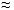 8674.Құрамында пирит бар кенді өңдеу бойынша жарылыс жұмыстарын жүргізу кезінде бүріккіш оқтам сапасында салмағы 0,1 килограмм ЖЗ патрондары қолданылады8675.Құрамында пирит бар кенді өңдеу бойынша жарылыс жұмыстарын жүргізу кезінде полиэтилен ыдыстарды төбенің жабындысына ілуге немесе қазбаның жеріне қоюға болады8676.Құрамында пирит бар кенді өңдеу бойынша жарылыс жұмыстарын жүргізу кезінде төбе жабындысына ілінген ыдыстағы бүріккіштік оқтамдарды ыдыстың ортасына, судың қалыңдығы барлық жағында бірдей болатындай етіп тігінен орнатады, ал жерге қойылған ыдыстарда - ыдыстың түбінің ортасына орнатады8677.Құрамында пирит бар кенді өңдеу бойынша жарылыс жұмыстарын жүргізу кезінде суы бар ыдысқа бүріккіш оқтамды кіргізу шпурларды оқтау бойынша барлық операциялар аяқталған соң, жарылыс тізбегін құру алдында орындалады. Оқтамның суы бар ыдыста болу уақыты 30 минуттан артпайды8678.Құрамында пирит бар кенді өңдеу бойынша жарылыс жұмыстарын жүргізу кезінде суы бар ыдысты жаруды ұңғымалық оқтамдардың негізгі жинағын жарғанға дейін 50 мс бұрын алдымен жүргізеді8679.Құрамында пирит бар кенді өңдеу бойынша жарылыс жұмыстарын жүргізу кезінде ыдыстардың саны қазбаның 1шаршы метр қимасына 3-4 литр су шығыны шартында анықталады8680.Дайындық жұмыстары, ұңғымалық оқтамдарды оқтау және жару, жаппай жаруды жүргізу Қағидаларға сәйкес жүзеге асырылады 8681.Ұңғымалық оқтамдарды орналастырудың қолданылатын параметрлері (барынша аз қарсыласу сызығы, ұңғыма шеттерінің ара қашықтығы) кендердің жарылғыштығы және уатымның тау-кен техникалық шарттарына сәйкес болады және жеке оқтамдардың немесе ұңғыма қатарының «дүмпусіз жануының» болуына жол берілмейді8682.Ұңғыма қатарының ең төменгі кедергілік сызығының шектік мәні (W) келесі қатынастан анықталады: , мұндағы d - ұңғыманың диаметрі 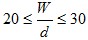 8683.Жаппай жарылыс және кенді ұңғымалық оқтау кезінде зарядтарды оталдыру, зарядтарды оталдырудың электрлік емес жүйелерін немесе қысқа баяулатылған электрлік әдісін қолдану арқылы жүзеге асырылады8684.Жаппай жарылыс және кенді ұңғымалық оқтау кезінде құрғақ кенжарларда (камераларда) оқтау кезінде қарапайым құрамдағы ІІ класты аммиактық - селитралық ЖЗ қолдануға кеңес беріледі. Ұңғымалар суланған болған жағдайда патрондалған ЖЗ заряд алады8685.Жаппай жарылыс және кенді ұңғымалық өңдеу кезінде І және ІІ топты сульфидтік шаңдар жарылысы бойынша қауіпті камераларда жаппай жарылыстар, сондай-ақ ІІ топты камераларда ұңғымалық оқтамдарды жару шахтада адамдар болмаған кезде жер бетінен жүргізіледі 8686.Жаппай жарылыс және кенді ұңғымалық оқтау кезінде І топты қауіптілік класына жатқызылған кенжарларда, сондай-ақ ІІ топты кенжарларда, егер, бір уақытта жарылатын ЖЗ жалпы салмағының (Q, кг) гидроампуладан тығыны бар камераның бос, тазарту кеңістігінің көлеміне қатынасы мәнінен артпайтын шартта, ұзындығы 0,5 метрден кем емес саз балшықтық тығынды қолдануға рұқсаттама беріледі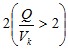 8687.Жаппай жарылыс және кенді ұңғымалық оқтау кезінде тесіп өтетін ұңғымаларды оқтау алдында ұңғыманың кенжарлық бөлігі 1 метрден кем емес ұзындықта сазбалшықтық тығынмен немесе гидроампулалармен тығындалады. Тығындалмаған тесіп өтетін ұңғымаларды жаруға рұқсат берілмейді8688.Жаппай жарылыс және кенді ұңғымалық оқтау кезінде ұңғымаларды жару алдында кенжар маңындағы аумақтағы қазба беті 30 метрден кем емес қашықтыққа дейін, қонған шаң толық дымқылданғанша суландыру жүргізіледі8689.Жаппай жарылыс, ұңғымаларды оқтау аралығында камера қабырғаларына және уатылған кенге қонған шаң, алыстан сеппелейтін суландырғыштың көмегімен дымқылдандырылады және камерада тұман түзгіштермен ылғалды атмосфера ұсталады.

Суландырғыштар мен тұман түзгіштердің техникалық сипаттамалары оларды пайдалану саласына сәйкес болуы тиіс 8690.Жаппай жарылыс және кенді ұңғымалық оқтау кезінде камера жабындысындағы ұңғыма арқылы бүркілген су беру әдісімен камераның тазарту кеңістігіне қонған шаңды дымқылдауға және ылғалды атмосфера жасауға рұқсаттама беріледі8691.Жаппай жарылыс және кенді ұңғымалық оқтау кезінде кен шыңтасын жару арқылы бұзу нәтижесінде камерада түзілген шаңды басуды бұрғылық қазбада ұңғымалардың шығатын аузының астында орналастырылған инертті ұнтақ салынған қаптарды немесе су құйылған полиэтилен ыдыстарды жару арқылы жүзеге асырылады8692.Жаппай жарылыс және кенді ұңғымалық оқтау кезінде ыдыстар ұңғымалардың әрбір қатарының астына, 1 шаршы метр бұрғылық қазбаға 3 литр су есебінен орналастырылады8693.Жаппай жарылыс және кенді ұңғымалық оқтау кезінде ыдыстарды қазба жабындысына ілуге немесе жерге қоюға болады8694.Жаппай жарылыс және кенді ұңғымалық оқтау кезінде бүрікпе оқтам сапасында салмағы 0,1 килограмм ЖЗ патронын пайдаланады8695.Жаппай жарылыс және кенді ұңғымалық оқтау кезінде ыдыстарды жару, негізгі ұңғымалық оқтамдар жинаған жару алдында 50 миллисекунд баяулату аралығында жүзеге асырылады8696.Жаппай жарылыс және кенді ұңғымалық оқтау кезінде инертті тығынның ұзындығын 0,8 метрден кем алмауға кеңес беріледі8697.Жаппай жарылыс және кенді ұңғымалық оқтау кезінде инертті шаң пердесі, тазарту камераларында инертті ұсақ дисперсиялық материалдарды шаңдатып, бүрку арқылы жасалады8698.Жаппай жарылыс және кенді ұңғымалық оқтау кезінде инертті ұнтағы бар қаптар қатарының саны жарылатын ұңғымалар санына сәйкес келеді, әрбір қатарда 3-4 қап орналастырылады8699.Жаппай жарылыс және кенді ұңғымалық оқтау кезінде инертті ұнтағы бар қаптарды жару алдымен, оқтамдардың негізгі жинағын жаруға дейін 25-50 миллисекунд баяулату арқылы жүргізіледі8700.Жарылыс тәсілімен кенді екінші қайталап ұсату және ақауларды жою ауысымаралық үзілісте немесе жұмыс емес ауысымда  жүргізіледі8701.ЖЗ жеке зарядтарын немесе дүмпіткіш пілте кесіндісін жару электрлік жолмен жүргізіледі. Бір уақытта екі немесе одан да көп зарядтарды жару, бір сәтте дүмпіткіш пілте немесе тез әрекеттегі электрлік дүмпіткіштің көмегімен жүргізіледі8702.Екінші ұсату кезіндегі жару жұмыстары ауаның шығар ағымы қозғалысының жолында адамдар болмаған кезде және 2 бұрылыс болған жағдайда таза ауа келетін жерден 10 метрден кем емес қашықтықта, бұрылыс болмаған жағдайда 150 метрден жақын емес қашықтықта жүргізіледі8703.Жарылыс жұмыстарын жүргізер алдында қазба бетінің екі жағына зарядты бекітетін жерден 5 метрден кем емес қашықтықта алысқа шашатын суландырғыштың немесе шлангтың көмегімен суландырады8704.Кен шығаратын саңылауларда тығындалған кенді таратуға арналған зарядты алдын ала гидропастамен немесе сумен толтырылған полиэтилен қапқа салады және оған ЖЗ оқтамын орналастырғаннан кейін қап байланады. ЖЗ оқтамы салмағының инертті толтырғыштың салмағына қатынасы 1 артпайды. ЖЗ конструкциясы және оны орналастыру әдісі жарылыс жұмыстарына жасалған техникалық құжаттамада көрсетіледі8705.Тығындалған кенді тарату техникалық қадағалау қызметкерінің қатысуымен ғана жүргізіледі8706.Шойтастарды ұсату кезінде бастырма оқтам немесе шпурлық оқтам қолданылады8707.Шойтастарды бастырма оқтам мен ұсату кезінде ЖЗ шашыранды түрде немесе патрондарда кен кесегінің бір жазықтығына салынады және сыртқы жағынан біркелкі гидропастамен немесе ылғалдандырылған саз балшық қабығымен жабылады. Қабық салмағының оқтам салмағына қатынасы 2:1 қатынасынан кем болмайды 8708.ЖЗ шпурлық зарядтарын жару зарядтың айналасында судан немесе гидропастадан қабық болған жағдайда жүргізіледі.

Су, жарықтары жоқ, төмен түсетін шпурларда ғана пайдаланыла алады.

Инерттік қабықтың қалыңдығы 4-5 миллиметрден кем болмайды, осыған байланысты шпурдың диаметрі патронның диаметрінен 8-10 миллиметрге кем мәнге артпайды.

Шпурларды инерттік материалмен толтыру оларды оқтау алдында жүргізіледі. Пастаны шпурларға беру қолмен айдамалау жабдығымен жүргізіледі 8709.Кенді екінші рет ЖЗ зарядтарымен уату және кеннің тұрып қалуын жарылыс арқылы жою кезінде шойтастарды жаруды сумен толтырылған шпурларға салынған дүмпіткіш пілте кесінділерінің байламымен жүргізуге рұқсаттама беріледі. Байламдағы ДП жіптерінің саны 8 артпайды8710.Кенді екінші рет ЖЗ зарядтарымен уату және кеннің тұрып қалуын жарылыс арқылы жою кезінде гидроминалық әдісті пайдаланған жағдайда сыйымдылығы 20 - 40 литр, суы бар полиэтилен қаптар қазбаның жабынды төбесіне ілінеді немесе ЖЗ оқтамынан 1,0 - 2,0 метр қашықтықтағы жерге орналастырады 8711.Кенді екінші рет ЖЗ зарядтарымен уату және кеннің тұрып қалуын жарылыс арқылы жою кезінде суды бүркіп, шашу ыдыстың ішінде орналастырылған, салмағы 0,1-0,2 килограмм шашыратқыш оқтамды жару арқылы жүргізіледі8712.Кенді екінші рет ЖЗ зарядтарымен уату және кеннің тұрып қалуын жарылыс арқылы жою кезінде негізгі жару оқтамынан 1,5 метр кем ара қашықтықта 50 миллисекунд баяулату арқылы, ал үлкен ара қашықтықта негізгі оқтаммен бірге детонациялық сым көмегімен жүргізіледі8713.Кенді екінші рет ЖЗ зарядтарымен уату және кеннің тұрып қалуын жарылыс арқылы жою кезінде полиэтилен ыдыстардың саны ЖЗ-тың 1 килограмм салмағына 5 литр су шығыны қажет есебінен таңдалады8714.Кенді екінші рет ЖЗ зарядтарымен уату және кеннің тұрып қалуын жарылыс арқылы жою кезінде екінші ұсату деңгей жиектерінде ауысым аралық жарылыстарды тек қана кеніш бас инженерінің рұқсатымен, кеніш бойынша бұйрық рәсімдеу арқылы жүргізіледі.

Ауысым аралық жарылыстарға рұқсат берілген блоктар тізімі ай сайын бекітіледі8715.Кенді екінші рет ЖЗ зарядтарымен уату және кеннің тұрып қалуын жарылыс арқылы жою кезінде тығындалған кенді тарту үшін шығару саңылауында (кенді түсіру) орнатылатын ЖЗ оқтамының салмағы 2 килограммнан артпайды.

Жинақталатын қазбада ұсатқан жағдайда оқтамның салмағы 0,6 килограммнан артпайды 8716.Кенді екінші рет ЖЗ зарядтарымен уату және кеннің тұрып қалуын жарылыс арқылы жою кезінде егер жарылыс жылдам жүргізілетін болса және оқтамдардың қосынды салмағы 2 килограмнан артпайтын шартта екі немесе одан да көп оқтамдарды бір уақытта жаруға болады8717.Кенді екінші рет ЖЗ зарядтарымен уату және кеннің тұрып қалуын жарылыс арқылы жою кезінде ауысым аралық жарылыстар жүргізілетін блоктар жекешеленген ауа ағымымен желдетіледі 8718.Кенді екінші рет ЖЗ зарядтарымен уату және кеннің тұрып қалуын жарылыс арқылы жою кезінде Зарядты бекіткен жерден басқа жұмыстық кенжарларға баратын таза ауа ағымына дейінгі ара қашықтық 20 метрден кем болмайды. Ара қашықтық аз болған жағдайда жарылысты тек қана салмағы 0,6 килограммнан артық емес зарядпен немесе дүпіткіш пілтенің қиындысымен жүргізуге рұқсаттама беріледі8719.Маңызды мағыналы нысандар маңайындағы (ядролық реакторлар, электр станциялар, темір және көлік жолдар, су жолдары, электр беру жүйелілер аралық станция, зауыттар, темір жол станциялар, кемежайлар, кеңістіктер, гидротехникалық құралдар, жер асты құралы, телефон желілері) жарылыс жұмыстарын жүргізу осы нысандарға байланысы бар мекемелердің келісімімен жүргізіледі 8720.Жарылыс станциясын қауіпті аумақтардан тыс жерлерге орналастырылады. Бұл шарттар орындау мүмкін болмайтын кезде қорғаныштар жасалады (блиндаждар және тағы басқа). Қорғаныштар орналастыратын жерлер паспортпен немесе жобамен белгіленеді.

Жасанды немесе шынайы қорғаныштар жарылыс жүргізетін орындаушыларды жарылыс әрекетінен улы газдар әсерінен мұқият қорғайды. Қорғанышқа барар жолды бөгеуге рұқсат берілмейді8721.Жарылыс жұмыстарының жетекшісі, жарғыш, қауіпті жердің қоршап алу бекеті екі жақты радио немесе радиотелефонды желілерімен қамтамасыз етіледі 8722.Ұңғымалы зарядтарын пайдаланғандағы Д топбын ЖЗ пайдаланғанда (күкіртті түтіннен басқа) және детонациялық байлам забой материалдарын оқтау блогына ұшқын өшіргіш және отсөндіргішпен жабдықталған өзі аударғыш автокөліктермен жеткізілуіне рұқсат беріледі. Бұл ретте детонациялық байламды басып кетуге болмайды8723.Жалынды бұрғылау станогының бұрғыланған ұңғыманы оқтауды бұрғылағаннан кейін 24 сағаттан бұрын жүргізуге рұқсат берілмейді8724.Жұмыс кезінде жарылыс пунктінің станциясында жарылыс жұмыстарының жұмысшылары, көлік жүргізуші, жарылыс жұмыстарының жүргізілуін қадағалайтын тұлғаның болуына ғана рұқсат беріледі8725.Жарылыс жұмыстарына қолданылатын радиостанцияларды жарылыс пунктінің станциясындағы оқшауланған бөліктерде орнатуға рұқсат беріледі. Бұл бөлікте электрлі детонаторларды сақтауға және тасымалдауға рұқсат берілмейді8726.Сейсмобарлау кезінде жарылыс жұмыстарын жүргізу электрлік жарылыс магистралын радиостанция орналасқан жердегі бөлікке енгізілуіне, магистральды жүйенің қосөткізгішті кабелден жасалынып, экраны жерлендірілген болса ғана рұқсат беріледі8727.Сейсмобарлау кезінде жарылыс жұмыстарын жүргізу жарылыс және уақытша магистралын немесе телефон жүйесінің сымдарын аппаратураға қосылуына арналған және қате қосылуын болдырмайтын айырысыз қосуға рұқсат берілмейді8728.Жарылыс пунктінде жарылыс жұмысын жүргізгенде тек қана бір электрлі жарылыс магистралін қолдануға рұқсат беріледі8729.Сейсмобарлау жұмыстарындағы жарылыс жұмыстарын жүргізу кезінде уақытша магистралдың сыртқы пішіні электрлік жарылыс магистралынан ерекшеленеді 8730.Сейсмобарлау жұмыстарындағы жарылыс жұмыстарын жүргізу кезінде тұрақты қыртыста бұрғыланған және тығынсыз оқталынған атылғанға дейін бірыңғай күзетпен қамтамасыз етіледі8731.Сейсмобарлау жұмыстарындағы жарылыс жұмыстарын жүргізу кезінде ұңғымаға зарядтарды түсіруге қауіпсіздік құралмен жабдықталмаған бұрғылау құралын, сырықтарды немесе басқа заттарды пайдаланып бұл операцияны жүргізуге рұқсат берілмейді8732.Сейсмобарлау жұмыстарындағы жарылыс жұмыстарын жүргізу кезінде ұңғыманы шаблондау қажеттілігі зарядты түсірер алдында жобамен анықталады 8733.Сейсмобарлау жұмыстарындағы жарылыс жұмыстарын жүргізу кезінде егер заряд ұңғыма забойына дейін жетпесе, ол шығарылады. Оларды шығару мүмкін болмағанда оны қалыпты жағдайда жарады 8734.Сейсмобарлау жұмыстарындағы жарылыс жұмыстарын жүргізу кезінде зарядтарды жеке ұңғымаларда жарғанда жарғыштың жарылыстан кейін ұңғыманың ауызына келу уақыты орнатылмайды 8735.Сейсмобарлау жұмыстарындағы жарылыс жұмыстарын жүргізу кезінде істен шыққан қуаттары бар немесе істен шыққан зарядтың жарылысынан кейін ұңғыманы қайта бұрғылауға рұқсат берілмейді 8736.Су бассейндеріндегі сейсмобарлау жұмыстарындағы ЖМ пайдаланылуы келісілген жобамен жүргізіледі8737.ЖМ жару жұмыстарына жеткізілген, оқталған ату және жару аппараттары арнайы бөлінген жерде сақтау8738.Жарылыс материалдарын, ату және жару аппараттарын жылжымалы заряд шеберханасында (перфораторлық станциясы зертханасында) сақтағанда ұңғыманың аузынан қашықта  сақталады8739.Дайындаушы-зауыттарда жасалған ЖЗ зарядтарын, бастамашы құралдарды, ату және жару аппараттарын бөлшектеу8740.Қарулану, ату және жару аппараттарының оқталуы пайдалану нұсқаулықтарына сәйкес жүргізіледі және алаңдар түрғын және тұрмыстық үй-жайлардан қашықта қолданылады8741.Жарылыс патрондарының, электр детонаторлардың, электр жандырғыштар және оқталған ату және жару аппараттарының өткізгіштерінің темір бұйымдармен және құралдармен түйісуін болғызбайтындай етіп орналастыр8742.Ату аппараттарына арналған электрлік жандырғыштар, шынжырдың бүтіндігіне және мінбесінің электрлі кедергісіне тексеріледі8743.Ұңғыманы торпедалауға зауытта жасалған торпедаларды пайдаланады8744.Ұңғыманы торпедалауға барлық дайындау жұмыстары біткен соң ұңғыманы шаблонмен тексеруден кейін торпедоны оқтауға рұқсат беріледі8745.Оқталған ату және жару аппараттарды тасымалдау олардың құлауын болдырмау құрылғысын қолдану8746.Ату немесе жару аппараттына бастамашыл құралды қондыру8747.Бастамашы құралдарды ату (жару) аппаратына, перфораторлы зертхана станциясында орнатуға (жылжымалы оқтау шеберханасында), ату (жару) аппаратының кездейсоқ іске қосылуын болдырмау құралын қолданып орнату 8748.Жарудың электр әдісін пайдалану кезінде адасқан токтан қорғау бойынша шаралар пайдаланылады8749.Толық жөнделген электр жарылыс желі ақаусыздығын тексеру8750.Ату және жару аппараттарын алдын-ала шаблондалмаған, ұңғымаларға түсіруіне рұқсат берілмейді8751.Ұңғыма ұңғымасын бақылау шаблондауының орындалуы8752.Ұңғымада ату және жару аппараттарын түсіріп-көтеру, электрлік жарылыс магистралының (каротаж кабелі) өткізгіштері оқшауланғанда және жақсы көрінетін орындарда «Жер» белгісімен қосу орны белгіленгенде жүргізіледі8753.Салмағы 50 килограммнан астам немесе ұзындығы 2 метрден астам ату және жарылыс аппараттарын ұңғыманың ауызына түсіру және көтеру8754.Егер ату немесе жару аппараттары ұңғымаға берілген тереңдікте өтпесе, ол тек жарылыс жұмыстарының персоналымен  алынады8755.Пайдаланбаған ату және жару аппараттарын оқтайтын шеберханаға қайтарылады8756.Теңіз ұңғымаларында ату-жару жұмыстарын жүргізу ауа райының қолайлы уақытында жүргізіледі8757.Ату-жару кезінде толқынды ескерту алынған кезде ұңғымаға түсірілген ату немесе жару аппараттары берілген тереңдікте тездетіп атылады8758.Босаң қыртысында бұрғыланып шыққан ұңғымаларды оқтауды (топырақ, қорыс және тағы басқа) қуыс шиектер арқылы жүргізу8759.Дөңгелекті техника қиын жүретін жерлердегі ұңғымаларды оқтағанда жарылыс материалдарды жұмыс орнына, қазіргі Қағида талаптарына сай жеткізіледі8760.Аз мекендеген жерлердегі ұңғыманы, сейсмостанцияның үзіліссіз жұмыспен қамтамасыз ететін мөлшерде алдын ала оқтауға болады8761.Геологиялық қиын жағдайларда: қорыстар, сырғымалы топырақтар және тағы басқа жарылыс жұмыстары ұңғыманы бұрғылап болған соң оқтауға болады8762.Ұңғыма ауызында бұрқаққа қарсы қондырғы жоқ болған жағдайда ұңғымада ату-жару жұмыстарын жүргізу.

Жұмыс аяғында перфорациялық жолмен жасалған тереңдігінің сапасын анықтау, перфорацияны бақылау8763.Ұңғыманың айналасында, барлық уақытта, ату және жарылыс жұмыстарының геофизикалық партиясы (ЖМ жеткізілуінен бастап аяқталғанға дейін) қауіпсіз жерде орналасуы8764.Ұңғымаға жеткізген ЖМ арнайы бөлінген жерлерде және белгіленген биіктікте  арақашықтығының сақталуы.

ЖМ мен ату жару аппараттары жұмыстары орнының айналасында жарылыс жұмыстарының қауіпті аймағы шекараларының белгіленуі8765.Ұңғымада жарылыс және ату жұмыстарының  ату-жару аппараттарын түсіруге ұңғымадағы кедергілер болғандағы, ұңғымада ату және жару аппараттарына құлау және қысып қалу қауіпті учаскелері болғандағы, жоба тапсырмасымен қаралған ыстырманың ұңғымада болмағанда,  забойдағы температураның, жарылыс заттардың және жарылыс құралдардың рұқсат етілген температурасынан асқан жағдайда,  дауыл, жауын-шашын, боран және қатты тұман кезінде (көру мүмкіндігі 50 метр кем болуы), қараңғы түскендегі жұмыс орынның және қауіпті жердің жасанды жарық түсірумен толық қамтамасыз етілмегенде, арналған мекенге ашық жұмыстар үшін орнатылған ауаның температурасының ең төменгі деңгейінен төмен болғанда және құрғақ газ шығушы және ұңғыманың ертінді жұту жағдайында лубрикатор қолданбағанда жүгізілуі8766.Ұңғымадағы жұмыс көлемі, ату-жару жұмыстары тапсырыс бойынша жүргізіледі8767.Сынаудың қиын технологиясы құрамында және ұңғыманы игеруде ату-жару жұмыстарын орындау кезіндегі өзара қарым-қатынасы8768.Ату-жару жұмыстарын орындау бойынша бөлімше жетекшісінің жарылыс жұмыстарына жауапты жетекшінің құқына ие рұқсат куәлігінің болуы8769.ЖМ тікелей жұмыстарды ,бастамашы құралдарды пайдаланумен, электр жарылысты желіні тексерумен және монтажымен, бас тартылған ату-жару жұмыстарымен жұмыс жүргізуге, ату-жару аппараттарымен жұмыстың жекелеген операцияларын жарылыс жұмыстарын жүргізуге тек рұқсаты бар персоналдар жіберіледі8770.Геофизикалық жабдыққа қызмет көрсетпейтін түсіру-көтеру операцияларын және сорғылық-компрессорлық немесе бұрғылау құбырларында түсірілетін аппараттардың жұмысын орындау үшін тартылған персонал8771.Геофизикалық ұйымдардың олар пайдаланатын барлық ату, жару аппараттарын, ЖЗ жасалған өнімдерді, жарылғыш жұмыстар аспаптарын пайдалануға құжаттамасының болуы және оларды пайдаланудың барлық сатысында оны басшылыққа алуы8772.Ату жару аппараттарын ұңғымада пайдалану шарттары және пайдалану құжаттамасының сәйкес болуы8773.Ұңғымада ату жару жұмыстарын орындауға тапсырыс берушімен мердігерлердің жіберілуі 8774.Ату-жару жұмыстарын орындау кезінде ұңғыма сағасы ату жару аппараттарын іске қосу, жұмыс істеу және көтеру кезінде герметизациясын қамтамасыз ететін бекіту арматурасымен және лубрикаторлы құрылғылары8775.Электр қондырғылардың болу-болмауына байланыссыз ұңғыманың барлық металл құрылымдарының өзара металлдық байланысы болады8776.Ату жару жұмыстарын тәуліктің қараңғы уақытында жүргізілуі8777.Өндірістік-геофизикалық жұмыстарын ұңғымада жүргізу кезінде апаттарды жою жұмыстары8778.Ұңғымада қалдырылған зарядтың жойылуы8779.Ұңғыма ішінде қалдырылған геофизикалық құралдар мен аппараттарға, барлық болған апаттардың хабарлауы және оған акт жасалуы8780.Жауын-шашын болар алдында, жарылыс немесе ату жұмыстарының уақытында ұңғымаларда қауіпсіздік шараларының қолданылуы8781.Ату жару аппараттарын кабельге қосылар алдында, соңғы тексерілуі8782.Ату жару аппараттарына жарылыс патронын немесе жарғышты қосар алдында жарылыс жұмыстарына белгі берілуі8783.Ұңғымада ату немесе жару жасалғанда, жарылыс магистралі (кабель) тез арада тоқ көзінен ажыратылуы және ол жерге жұмысшылардың жіберілу тәртібі8784.Ату және жарылыс аппараттары істен шыққанда, аппарат алынған жағдайда кабель тез арада тоқ көзінен ажыратылуы 8785.Іске қосылған ату жару аппараттарын көтеру кезінде факті мен қопарылыс толықтығына аппаратуралық бақылау болмаған жағдайда, ату жару аппараттары жарушышының қарауына дейін, ұңғыма сағасы айналасындағы жұмыстары8786.Істен шыққан жарғыштар және жарғыш патрондарды ыдырату жұмыстары8787.Ұңғымадағы мұнай және газ атқылаулары пайда болған кезде өрт сөндіру8788.Биік таулы аудандарда және тау қиылысы орындарында жарылыс жұмыстарының жүргізілуі және орындалуы8789.Батпақтағы жарылыс жұмыстарының паспортына жанғыш газдың жарылысын алдын алу іс-шараларының енгізілуі8790.Жалынды жарылысты жалғыз зарядпен жүргізу8791.Электр детонатор немесе капсюль-детонаторларды пайдаланып жарылыс жүргізгу8792.Детонациялық байламмен және ЖЗ патронымен ұңғымаларды жару8793.Электрлі жарыс жүйесін құрастырғанда суландырылған жағдайдағы орындалуы8794.Траншея зарядтарын құрғанда эксковатормен (траншея қазғыш) кранның арақашықтығы8795.Жүйелік зарядтарды бір тәуліктен астам оқтау8796.Қиын таулы-геологиялық жағдайда (қорыстар, сулану, қыртыс құлаулары және тағы басқа) детонациялық байламмен ЖЗ зарядтарының Д тобымен жарылыс жүргізу және дайындау8797.Мұз жарылысын жүргізу кезіндегі бақылау8798.Қайықта жұмыс істеушілердің қамтамасыз етілуі8799.Өзеннің ортасынан жағасына дейін тік жардан жайпақ жағаға дейін ағындарда зарядтарды жару8800.Жалғыз жарғыш мұзды майдалағанда бір ретте жандырудан астам жандырылатын түтік жүргізуі8801.Зарядтарды жылжымалы мұзға тастау қалыңдатылған учаскелерге анжыр немесе кептелулері жағасынан не болмаса тікелей қорғаныш құралдарынан лақтыру8802.Лақтырылатын зарядтар от өткізгіш байламдардың ұзындығы8803.Су асты зарядымен мұз жамылғысын жару8804.Мұз жарылыстары және кемеден жарылыс заттарының берілуі8805.Су асты жарылыс жұмыстарының жүргізілуі, және зарядтардың салынуы8806.Егер зарядтың жалпы салмағы мөлшерден  асқан жағдайда жарылыс жұмыстарына арналып жабдықталған өзі жүретін жүзу құралдарын пайдалану8807.Жалынды жарылыс кезіндегі жалпы жарулар саны8808.Электрлік жарылыс жүйесінің ағыс күшінен жұлынуынан қорғалуы8809.Электр жарылыс жүйесінің дұрыстығын тексерілуі, магистралдық өткізгіштерге зарядтарды өзара құралдармен тоқ көзіне қосылуы, су астындағы орналасқан қуаттарды жаруын, жүзу құралы жарылыс жерден алып кеткенде жобамен белгіленген қашықтықта орындалуы8810.Зарядтың құрылымы, су астына батуында түбіне еркін түсуінің қамтамасыз етілуі8811.Зарядтарың суға түсірілуі8812.Салмағы 50 килограммға дейін және 50 килограммнан астам  зарядтармен жарғанда сүңгуірдің және басқа адамдардың суда болуы8813.Тұманда және қараңғы уақытта және су толқыны 3 баллдан астам немесе жел жылдамдылығы секундына 12 метрден астам болғанда жарылыс жұмыстары8814.Металл бойынша жарылыс жұмыстары8815.Металл өндеу жүргізетін бөлмелердің және алаңдардың құрылымы, зарядтың көп жарылыс мөлшеріне есептеледі8816.Технологиялық жабдықталған зарядтар құрастырылған көтеру құралдары бір-бірімен байланыссыз әрекет ететін екі тежегішпен құрастырылып және автоматикалық тоқтату қосқыштарымен жабдықталуы8817.Бронешұңқыр пайдаланылуы, салмағы және  мықтылығына тексерілуі 8818.80 градус Цельсиядан астам температуралы теспелерді оқталуы8819.Тексеру, тасымалдау, сақталу және металл сынығының қауіпті жарылысын жою жұмыстарының жүргізілуі8820.Ыстық сілемдерді бөлшектеудің орындалуы8821.Ыстық сілемдерде жару үшін және электр жарылыс түріне сәйкес ЖЗ қолданылуы8822.80 градус Цельсиядан астам температуралы теспелерді оқталуы және соққыштың орамының мықтылығын тексеру 8823.80 градус Цельсиядан астам температурада барлық зарядты жалпы термоизоляциялық қаптамаға салынады. Жарылыс жандыру түтік арқылы ұзындығы 60 сантиметрге кем от өткізгіш сыммен капсюль-детонатор ауыздығымен бірге бірыңғай бөлектенетін қаптама орналасып жүргізіледі. Домалақтау және орау от өткізгіш сымды бөлектеген қаптама патрон-соққы және жалпы қаптамада рұқсат берілмейді.

Ұңғымада зарядты зарядтау және жару 200 градус Цельсия жоғары температурада жүргізуге рұқсат берілмейді8824.Ыстық сілемдерде 80 градус Цельсия жоғары температурада сыртқы зарядтарды пайдалануға рұқсат берілмейді8825.80 градус Цельсиядан төмен теспедегі температурада оқтауға және жаруға бес зарядтардан артық емес қатар жаруға, ал 80 градус Цельсия жоғары температурада біреуден артық жаруға рұқсат беріледі8826.Барлық жағдайда оқтау және тығын екі жарғышпен, қадағалау тұлғасы, жарылыс жұмыстарының жетекшісінің қатысуымен жүргізіледі.

Егер 4 минут ішінде жарғыштар барлық теспелерді оқтап бітірмесе, бақылаушы адам жарылыс жұмыстарының басшысы дереу оқтауды тоқтауға және адамдарды қауіпсіз жерге алып кетуге бұйрық береді8827.Жарылыс жұмыстарының паспортында, басқа да сұрақтардың шешілуімен бірге құлату объектінің құлау бағыттары көрсетіледі және толық құлатылмаған жағдайдағы іс шаралар қарастырылады8828.Құлату нысандарындағы сілемдегі ашылған кеңістіктері бар теспелерді (ұңғыма) оқтауға рұқсат берілмейді8829.Бірінші белгіні зарядқа электр детонаторлы соққышты салар алдында, ал детонациялық байлам арқылы жару кезінде жарылыс жүйесін құрар алдында беруге рұқсат беріледі.«Тоқтатылу» белгісі тек жарылыс жүргізуіне жауапты бақылаушы адам жарғышпен бірге жарылыс орнын қарағаннан кейін береді8830.Қысымды қазандардың, құбыр өткізгіштер және басқа да нысандар қауіпті аймақта орналасқанда осы нысандарды пайдалану мекемесімен келісіліп шектік аймақтары шегеріледі8831.Тамыр жұлудағы бөлек жұмыс жасаушы жарғыштар немесе жарғыштар бригадасы бір-біріне 500 метрден жақын емес жерде орналасады және өздеріне көрші жұмыс істеп жатқандардың орналасқан жерін және қозғалу бағытын дәл анықтайды.

Бір ұйым құрамына кіретін тамыр жұлу жұмыстарындағы бөлек жарғыштар мен жарғыштар бригадалары ара қашықтығы, егер олардың қозғалу бағыттары бір жаққа бағытталса және жандыру түтікшесін тұтатқанда қорғанышқа баратын анық келіскенде бір-бірінен 300 метр қашықтықта орналасуына болады8832.Жарылысқа дайындалған зарядтармен түбірді қазуға (түрткілеуге) болмайды8833.Жарылыс жұмыстары арқылы тамыр қазғанда немесе жалынды тәсілмен бірнеше жарғыш ағаш құлатқанда, жарылыс жұмыстары басталар алдында аға жарғыш қалған жарғыштардың әрқайсысына қозғалу бағытын көрсетеді8834.Тамырды жұлғанда және ағаштарды құлатқанда бақылау түтігі барлық жағдайда жандыру түтігінен тегіс алаңда жұмыс істегенде кемінде 85 сантиметр және қопалар мен қиылысқан жерлердегі жұмыс кезінде кемінде 1 метр қысқа болады8835.Қатып қалған ағаштарды, аршылған ағаштарды тағы сол сияқты босату үшін жарылыс жүргізгенде тек сақтандырғыш ЖЗ ғана пайдаланылады. Сонымен қатар төмендегі жағдайлар орындалады:

1) бастамалау құралы ретінде электр детонаторлар қолданылады;

2) жарғыштардың ағаштармен жүргендегі қауіпсіздігі қамтамасыз етіледі (жиналған ағаштардың және үйінділер арасында ажыратпа орнатқанда);

3) оқтау алдында керекті өртке қарсы шаралар жүргізгенде8836.Орман ағаштарының сал ағысындағы кедергілерді жою тәртібі, жарылыс жұмыстарының тікелей жетекшісімен орнатылады8837.Орман өрттеріне қарсы жарылыс жұмыстары, аумақтық өкілетті органмен келісілген, орман өрттерінен күресудегі жарылыс жұмыстарын қауіпсіз жүргізу шараларына сәйкес жүргізіледі.

Орман өрттерін жою кезінде, бастамашы құралдар арнайы контейнерлерге қапталған, осы жағдайларға арналған және өртті жоюы жүзеге асыратын ұйымның техникалық жетекшісі бекіткен қауіпсіздік шараларын сақтап ЖЗ және бастамашы құралдар ұшақтан лақтыруға болады8838.Шымтезектегі (жер асты) өртті сөндіргендегі жарылыс жұмыстарын өрт шетінен 10 метрден жақын емес жерден жүргізеді8839.Қатып қалған кен және кен құрамдарын, тақтастарды, көмірді, металл жоңқаларын және тағы сол сияқты қопсытуға сұйық нитроэфир құрамды ЖЗ қолдануға болмайды.

Темір жоңқаларды қопсытқанда электр жарылыс жұмыстар арқылы қопсытуға рұқсат берілмейді.

Минералды тыңайтқыштарды қопсытқанда аммиакты селитра негізінде қопсытуға рұқсат берілмейді8840.Ас тұзын қопсыту үшін қағаз гильзадағы капсюль-детонаторды пайдаланып жарылу жұмыстарын жүргізуге болады8841.Ашық немесе жабық (көмілген) магистралды құбыр өткізгіштердің қорғау аймақтарындағы жарылыс жұмыстары осы құбыр өткізгішті пайдаланушы ұйымның жазбаша түрдегі келісімі болғанда жүргізіледі. Осы жұмыстарды жүргізуге келісім алу үшін жарылыс жұмыстарын жүргізуші құбыр өткізгішті пайдаланушы ұйымға жарылыс жұмыстарының паспортын келісуге ұсынады.

Паспорттың техникалық шешімдерінде құбыр өткізгіш, құрылғылар (айдау бекеттері және тағы сол сияқты) сақталуы және құбыр өткізгішті пайдаланушы ұйым орнатқан басқа шарттардың сақталуы қамтамасыз етіледі8842.ЖМ қоймасы – орнатылған тәртіппен рәсімделген жер телімінің ортақ аймағында орналасқан өндірістік және қосымша мақсаттағы ғимараттар мен құрылыс кешендері, ал жер асты қоймалары – ЖМ сақтайтын ұяшықтар мен камералар және қоймаға тартылған қазбалары бар қосымша камералар. Жылжымалы ЖМ қоймасы, ол «фургон» түріндегі жабық қорапты, қойма меңгерушісі (үлестіруші) отыруға жабдықталған орны бар, ЖЗ, ату және жару аппаттары, сонымен қоса бастамалау құралдары орналасатын көлік құралы.

Барлық қоймалар және ЖМ сақтау орындары Қағидаларға сәйкес белгіленген жобалар бойынша жарақталады8843.Жер үстінде орналасқан орны бойынша ЖМ қоймасы жер бетінде, жартылай тереңдетілікке, тереңдікке және жер астылық болып бөлінеді.

Жер бетіндегі қоймаларға, сақтауыштың негізі жер беті деңгейінде орналасқан қоймалар, жартылый тереңдетілген-жер қабатына карнизге дейін тереңдетілген сақтауыш қоймалар, тереңдетілген-жер қабаты сақтауыш ғимараты үстінен 15 метрге дейін биік болғандағы қоймалар, жер астылық жер қабатының сақтауыш ғимараты үстінен 15 метрден артық биіктікте болғандағы қоймалар жатады8844.Пайдалану мерзіміне сәйкес қоймалар ЖМ кіргізген уақыттан бастап есептегенде тұрақтылар – үш жыл және одан көп, уақытша – үш жылға дейінгі, қысқа мерзімдік - бір жылға дейінгі болып бөлінеді.

Аттестацияланған ұйымның келісімі бойынша қысқа мерзімді қоймалардың пайдалану мерзімін бір жылға дейін созуға болады8845.Мақсатына сәйкес ЖМ қоймасы базистік және шығыстық болып бөлінеді.

Сақтау кезінде ЖЗ жарылыс құралдармен (бастамалашы) және керісінше, жарылыс жылу коэффициентін есептеп, толық үйлесімділігіне сәйкес ЖМ бір-бірімен ауыстыруға болады8846.ЖМ базистік қоймалардың жалпы сыйымдылығы шектелмейді және бөлек сақтағыштағы ЖМ салмағы 420 тоннадан артық болмайтынына байланысты орнатылады8847.Жер бетінде және жартылай тереңдетілген шығыстық қоймасының жалпы сыйымдылығы барлық сақтағыштарға:

1) тұрақты шығыс қоймасында ЖЗ – 240 тоннадан, детонаторлар – 300 мың данадан, детонациялық сым – 400 мың метрден артық емес, от өткізгіш сым мен оны жағу құралдары шектелмейді.

ЖМ мезгілмен пайдаланатын мекемелер ЖМ контейнерлерде немесе сақтағыштарда сақтағанда тұрақты шығыс қоймаларының жалпы сыйымдылығы – шектелмейді;

2) уақытша ЖМ қоймасында: ЖЗ – 120 тоннадан, детонатор – 150 мың данадан, детонациялық сым – 200 мың метрден артық болмайды, от өткізгіш сым мен оны жағу құралдары шектелмейді;

3) қысқа мерзімді шығыстық ЖМ қоймасында: ЖЗ – жоба бойынша, детонатор – 75 мың данадан және детонациялық сым – 100 мың метрден көп болмайды, от өткізгіш сым оны жағу құралдары шектелмейді8848.Тұрақты шығыстық жарылғыш материал қоймасының әрбір ЖЗ сақтағыштарының шектелуін сыйымдылығы 120 тоннадан, уақытша – 60 тоннадан артық болмайды, ал қысқы мерзімде – жоба бойынша8849.ЖМ бар контейнерлерде тек арнайы алаңдарда сақтауға болады. ЖМ контейнерлердің алаңдары ЖМ қоймасы аумағында салынады және контейнерлік алаңдары бар дербес қойма болып салынады. Контейнерлік алаңдар сыйымдылығы ЖМ қойма сақтағышына бекітілген сыйымдылығындай болады8850.Жер асты (тереңдетілген) шығыс қоймасының жалпы сыйымдылығы және бөлек камералар (ұяшықтар) сыйымдылығы жобамен анықталады. Сонымен қоса көмір және қатпар тас шахталарындағы қойма сыйымдылығы, үлестіру камералары сыйымдылығын есептелмегенде ЖЗ қоры жеті тәуліктен, бастамашы құралдардың қоры он бес тәуліктен аспайды.

Камералық қоймадағы камера сыйымдылығы 2 тонна ЖЗ, ал ұяшықты қоймадағы ұяшық сыйымдылығы 400 кг ЖЗ артық болмайды.

Жер асты қазбаларындағы бөлек тарату камерасының шектік сыйымдылығы 2 тонна ЖЗ және осыған сәйкес мөлшердегі бастамашы құралдар, ал бөлек учаскелік сақтау талабына – 1 тонна ЖЗ және осыған сәйкес мөлшердегі бастамалау құралдары8851.Ғылыми-зерттеу институттарында, зертханаларда, оқу орындарында ЖМ сейфтерде сақтауға рұқсат беріледі (әр сейфте 10 кг артық емес немесе 500 детонатор және 300 метр детонациялық және от өткізгіш сым). Бір бөлмедегі әр басқа сейфтерде ЖМ сақтауға болады. Сейфтер детонация берілмейтін ара қашықтықта орналастырылады8852.Кәсіпорындарда ЖМ сынау және жою жағдайлары жасалады. Бұл мақсатта жобамен полигондар және зертханалар қаралады8853.Базистік қоймадағы ЖМ жарғыштарға беру операциясын орындағанда және олардан пайдаланылмаған ЖЗ, бастамашы құралдар және ату жару аппараттары қоймаға кірер алдындағы осы мақсаттарға орнатылған ғимараттар, бірақ ЖМ сақтағышына 20 метрден жақын емес, жанбайтын материалдармен салынады. Олар ЖЗ және бастамашы құралдарды сақтайтын екі бөлікке бөлінеді. Тұтас жанбайтын қыштан немесе 25 сантиметрге кем емес бетон қабырғалардан салынады. ЖЗ және бастамашы құралдарды қабылдау-жіберуге арналған екі тамбурмен жабдықталады.

Төмендегі жағдайлардың орындалуын қамтамасыз етеді:

1) көрсетілген ғимараттағы барлық түрдегі ЖЗ жалпы көлемі 3 мың килограмманан артық емес, сонымен қоса детонатор саны 10 мың данадан көп емес;

2) детонаторлары бар жәшік сақтағыштың сыртқы қабырғасындағы сөрелерге орналастырылады8854.Тұрақты және уақытша шығыс қоймаларындағы жарылыс материалдар ыдысын ашу және жарғыштарға беру, олардан пайдаланылмаған ЖЗ, бастамашы құралдар және ату жару аппараттарын қабылдауды бөлек ғимараттарда немесе сақтағыш тамбурларда немесе ЖМ дайындау ғимараттарында жүргізіледі. Сонымен қоса детонатор беруге березентпен, киізбен немесе қалыңдығы 3 мм кем емес резина мен қапталған үстел қойылады, детонациялық және от өткізгіш сым кесетін үстел қойылады. Электр детонаторларға статистикалық электр қуатының қауіпті әсерін жою үшін үстел тұйықтандырылады.

ЖМ базистік қоймада жіберу-қабылдау жүргізген жағдайда детонациялық байлам соққы жасау (дайындау) бөлек ғимаратта жүргізіледі8855.ЖМ қоймасының сақтағыштарының едені тегіс және тесіктерсіз болады, ал қабырғалары әктеліп, сырланады.

ЖМ кез келген сақтағышы желдетіледі және судың, қардың кіруінен қорғалады.

ЖМ сақтағышы ағынды-тартушы өзіндік желдеткіштерімен қамтамасыз етіледі.

Ғимарат ішіне термомлер қойылады8856.Тұрақты және уақытша ЖМ қоймалары екі түрлі жарықпен қамтамасыз етіледі – жұмыстық және резервтік (апаттық)8857.Барлық ЖМ сақтау орындарындағы жұмыс орындарының еден деңгейіндегі жарықтандыру және бастамашы құралдар пайдаланғандағы жарық 30 люкстен кем болмайды8858.ЖМ қоймасының сақтағыштарындағы ЖЗ және бастамашы құралдар сөрелері және ЖМ штабельдері қабырғадан 20 сантиметрден кем емес ара қашықтықта қойылады, ал еденнен 10 сантиметрден кем емес биіктікте орнатылады. ЖЗ бар жәшіктер, қаптар төсеніштерде орналастырылады. Штабель биіктігі 2 метрден биік болмайды. Штабельдер ені орын санауын жеңілдететіндей қылып, екі қатар қап (жәшік) қылып жайғастырылады.

Тиеп түсіру операцияларында механикаландырылған құралдарды пайдаланғанда ЖЗ қаптарын және жәшіктерін тұғыры бар түйіншектерде, шығыршықты контейнерлерде, екі қатардан биік емес қылып жинайды. Тұғырларды және шығыршықты контейнерлерді орналастыру тәртібі жобамен анықталады. Штабельдердің ең биік жиналуы 2,6 метрден аспайды.

Штабельдер арасында, соның ішінде шығыршықты контейнер және сөрелер арасында ені 1,3 және 1 метрден кем емес өту жолдары қалдырылады8859.Сөрелердегі жәшіктер, қаптар (шығыршықты контейнер) және басқа ЖМ бар орындарда штабельдер биіктігі екеуден жиналады.

Топтары В,С және түтінді дәрі ЖМ ашылған орындарда биіктігі тек бір қатар болып жиналады. Аталған ЖМ жоғары сөрелері биіктігі 1,7 метрден артық, қалғандарына 2 метрден артық болмайды.

Екі сөре ара қашықтығы, ЖМ бар жәшіктер (қаптар) арасы мен жоғары сөре арасында 4 сантиметрден аз емес кеңістік қалатындай қылып есептеледі.

Сөре енінде жәшіктерді екі қатардан көп қоюға болмайды, ал қабырға жанында орналасқанда және өту жолы болмағанда бір қатардан көп жиналмайды. ЖМ сақтағышындағы сөрелерді қатайтқан шегелермен бұрандамалар бастары толық батырылады.

Сөре тақтайлары ара қашықтықтары 3 сантиметрге дейінгі ара қашықтықта төселеді. Төменгі сөре толық жабылады8860.Камера, сөре және ЖМ қоймасындағы штабельдерге ЖМ, бастамашы құралдар немесе ату жару аппараттарының аты, көлемі, партия саны, жасалған уақыты, кепілдік пайдалану мерзімі көрсетілген белгілер ілінеді8861.Электр детонаторлар, электр тұтандырғыш түтіктер және электрлік жанғыш құрамды ЖЗ қоймаларында және басқа ЖМ сақтау орындарында заводтық немесе арнайы ыдыста сақталады8862.Жандырғыш және бақылау түтіктері ЖМ дайындау ғимараттарында жасалады. Бұл ғимараттар ЖЗ дайындау ғимараттарынан жанбайтын материалдардан салынған немесе сыланған және жанбайтын бояумен боялған қабырға арқылы бөлінеді, ал жер асты қоймаларында-жандыру түтігін жасау камераларда жүргізіледі.

Жандыру және бақылау түтіктерін жасау үстелінде бірнеше жарғыш жұмыс істегенде ұзындығы бірнеше ағаш қалқандар арқылы бөлінеді.

Жандыру және бақылау түтіктерін (от өткізгіш сымның бақылау бөлігі) жасайтын және сақтайтын орындардағы ғимарат едені жұмсақ кілемшелермен жабылады.

Дайындалған жандыру түтіктері темірден немесе ағаштан жасалған ЖМ қоймасының сақтауышысындағы (үлестіру камерасындағы) ішін жұмсақ төсенішпен қаптаған, сыртын темір қабатымен қаптаған жәшіктерде (шкафтарда), кассеталарда және тағы сол сияқты сақталады. Жәшіктер қақпақпен жабылады8863.Аммиакті селитра негізіндегі ЖЗ қойма сақтауышында және контейнерлерде сақтағанда 300С артық емес температура сақталады, ал басқа ЖМ техникалық құжаттарында көрсетілген көрсеткіштердегідей температурада сақталады8864.ЖМ контейнерлерді сақтағанда алаң ішінде оларды екі қатар етіп қоюға болады8865.ЖМ қоймасындағы тиеп-түсіру операциялары, осы мақсаттағы көтеру мүмкіндігі қаптамаланған ЖМ салмағынан кем емес механизмдермен орындалады, сонымен қоса қолдап жүргізуге болады. Жүк көтеруге арналған шығыршық (жебелік крандар және жебені көтеру шығыршықтары) екі тежегішпен қамтамасыз етіледі8866.ЖМ қоймасы сақтауышының ішінде жұмыс істейтін іштен жану қозғалтқышты жүк көтеру механизмдері жанған газды залалсыздандыратын қондырғымен және ұшқын өшіргішпен жабдықталады, ал электрлік қондырғылар (электрлік жүк тиегіштер, тельферлер) В – ІІа классты ғимараттарға арналған Қазақстан Республикасы Үкіметінің 2012 жылғы 24 қазандағы № 1355 қаулысымен бекітілген Электр қондырғыларын орнату қағидалары талаптарына сәйкестендіріледі8867.ЖМ сақтау орындарын жөндеу кезінде олар ЖЗ, бастамашы құралдар және ату жару аппараттарынан босатылып, басқа қоймаларда (алаңдарда) уақытша сақталады. Егер қойма тұтас қабырғамен бөлінсе жөндеу жұмыстары кезінде бір жағындағы ЖМ екінші жағына сақтауға болады8868.Әрбір ЖМ қоймасына апаттық жағдайлар болған жағдайдағы өзара іс-қимылын анықтайтын апаттарды жою жоспары жасалады. ЖМ жер асты қоймаларындағы мүмкін болатын апаттарды жою шаралары апаттарды жоюдың ортақ жоспарына енгізіледі8869.ЖМ жер үстілік тұрақты қоймасына қойылатын талаптар:

1) су кететін жыраның болуы;

2) жолдар және келу жолдарының таза және жарамды болуы;

3) сақтауыштардың әрқайсысына еркін жақындау мүмкіндігі және өту жолы болатындай орналастырылады;

4) бөлек сақтағыштардың арасында, сақтағыштар мен әр түрлі ғимараттардың, қойма аймағы мен одан тыс құрылыстардың ара қашықтықтар Қағидалардың 11-қосымшасына сәйкес анықталған өртке қарсы орнатылған ара қашықтықты ұстану; 

5) қоймаларды қоршап, қоршаудан ені 50 метрден кем емес қашықтықта тыйым салынған аймақ болады. Тыйым салу шекараларында қоршау және ескерту белгілері қойылады;

6) қойма периметрі бойынша аумақ бейнебақылау жүйесімен жабдықталады. Барлық бейнеақпарат бейнежинағышқа жазылады: жазудың ұзақ мерзімді бейнемагнитофондары немесе ақпараттың цифрлы бейне жинағыштары8870.Қойма аумағына мынадай ғимараттар мен құрылыстарды салуға рұқсат беріледі: ЖЗ, бастамашы құралдар және ату жару аппараттары, сақтағыштары, контейнердегі ЖЗ, бастамашыл құралдарды және ату жару аппараттарын сақтауға арналған алаңдар, ЖМ беру ғимараты (бөлмесі), қосалқы ғимараттар (қоймалар, алаңдар), ЖМ дайындау ғимараттары, қабылдау рампы және ЖМ қабылдау, сақтау және тиеп-түсіруге байланысты басқада нысандар, қарапайым түйіршіктелген және суқұрамды ЖЗ заттар жасау пункті, зауыттың ЖЗ механикаландырылған оқтауға дайындау пункттері, зертханалар, қарауыл мұнарасы, қарауыл итке арналған үйшік, шамдар орнатылған (бағана, діңгек) мұнаралар, өртке қарсы құралдар және жабдықтар сақтау орны, өртке қарсы қолданылатын су жинау ыдыстары, өту сарайы (бақылау-жіберу пункті)8871.Қауіпті аймақ шегіндегі, қойма сыртындағы тыйым салынған аймағында: ЖМ жою және сынау полигоны, ыдыстарды жағу, қарауыл ғимараты, қойма жұмысшыларына арналған әкімшілік-тұрмыстық ғимараттар, механикаландыру құралдарын қызмет қылу және толтыру пунктері, қазандықтар, отын қоймасы, су өткізгіш және канализациялық сораптық бекеттері, трансформаторлық бекеттер, әжетханалар салуға болады.

Ыдыстарды сақтау сарайларын немесе бастырмаларды тыйым салынған аймақ шегіндегі қойма қоршауына 25 метрден жақын емес қашықтықта орналастыруға болады.8872.Қоршау мен жақын орналасқан қойма ара қашықтығы 40 метрден кем емес. Таулы жерлерде бұл ара қашықтықтарды ішкі істер органдарының келісуімен қысқартуға рұқсат беріледі.

Қоршау темір бетон немесе металл торлы құрылымдардан (18 мм қалыңдықтан кем емес шыбықтан жасалған, шыбықтар арасындағы жарық 100 миллиметрден аспайтын), кірпіштен, металл табақтардан (қалыңдығы 2 миллиметрден кем емес), немесе тордан (диаметрі 5 миллиметрден кем емес және ұяшығының өлшемі 70 х 70 миллиметр, бірақ ұяшығының өлшемі 150 х 150 кезде 10 миллиметр артық емес арматурадан) жасалады.

Қоршау биіктігі жерге 200-400 миллиметр тереңдетіліп енгізілген темір бетон ірге немесе арматуралы тормен қазылған қатынаста күшейтіліп, 2,5 метрден кем болмайды.

Қоршауға құлыпқа жабылатын дарбаза мен есіктер орнатылады8873.Қойма аумағында және тыйым салу аймағы айналасындағы ағаштар мен бұталар, құрғақ шөп және басқа да оңай тұтанатын заттардан тазартылады8874.Тұрақты қоймалардың ЖМ қоймасы жанбайтын материалдан салынады.

Өрт бақылау органдары шешімімен сақтауыш қабырғаларын бөренеден немесе каркасты-толтырылма материалдардан салуға болады. Каркасты-толтырылмалы қабырғасын және қалқаларды тұрғызғанда, толтырылма есебінде жіңішке бетон, шлак немесе жауынмен суланған ағаш қалдықтарын қолдануға болады.

Каркасты-толтырылмалы және бөренелі ЖМ қойма қабырғалары мен қалқандары жанбайтын құраммен жабылады немесе ішкі және сыртқы жақтарынан сыланады. ЖМ қоймалардың ағаш төбелері сыланады немесе жанбайтын құраммен қапталады.

Құрғақ климатты жерлерде саздан жасалған, шикі кірпіштен немесе сабанды кірпіштен сақтауыштар құруға болады.

Қойма жабындысы жанбайтын материалдан салынады немесе іші-сыртын жанбайтын құраммен қаптайды.

Қоймалардың ішіндегі ауа температурасы 30 градус Цельсия жоғары болмайтындай етіп салынады. Қойманың әрқайсысында шатырлы бөлме болады (темір бетонды жабындыларға шатырлы бөлме болуы міндетті емес)8875.Қойма едені ағаштан, бетоннан, асфальттан немесе тапталған саздан жасалынады. Түтінді оқ-дәрі қоймалары едендер жұмсақ маталармен қосымша қапталады8876.ЖМ қысқа партиямен үлестіруге арналған қоймаларда біреуден кем емес тамбурмен жабдықталады. Тамбур көлемі 2Ч2 метр болады және жанбайтын материалдан жасалады. Тамбурға кірер ауыз сыртқа ашылатын, 2 данадан аз емес есіктерінен жабдықталады. Есіктің біреуі тамбурдың сыртына шығады, екіншісі – тамбурдан сақтағышқа барады. Сыртқы есік тұтас болады және болатпен қапталады.

Екінші есік ағаш тордан жасалады.

Рампасы және тиеп-түсіру жұмыстарын механикаландыру құралдары (электрлік тиегіштер және тағы сол сияқты) бар сақтағыштарда тамбур орнату міндетті емес, бірақ екі жақтан есік қойылады8877.ЖМ қоймасының кірер ауыздары саны, қойма кірісі мен ең алыс ғимарат нүктесіндегі ара қашықтық 15 метр, ал тиеп түсіру механикаландырылғанда 25 метрден артық болмайды8878.Қойма терезелері болат торлармен орнатылады, тор темірі диаметрі 15 метрден кем болмайды және тор көздерін 150Ч150 миллиметр үлкен емес қылып әрбір қиылыс дәнекерленеді. Темір тор сымдары шеті қабырғаға 80 миллиметрден кем емес тереңдікке енгізіледі. Торлар ашық бояумен сырланады. Күн беткейге қарап тұрған сиыны терезелер ақ бояумен сырланады. Терезенің еден алауына жарық қатынасы 1:25 тен 1:30 дейін қамтамасыз етіледі8879.Шатырлы бөлмелерде кейбір заттарды немесе материалдарды сақтауға болмайды. Шатырға шығуға ғимарат сыртына орналастырылған саты көзделеді8880.Қоймаларға және шатырға кіреберістер құлыпқа жабылады және пломбыланады немесе мөрленеді8881.Егер ЖМ сақтау немесе қайта өңдеу орнының ғимаратқа және құрылысқа дейінгі қашықтығы осы Қағидада көзделген ара қашықтықтан аз болса, үймектер орнатылады. Сонымен қатар қауіпсіз ара қашықтық тереңдетілген зарядтар жағдайына есептеледі8882.Үймектерді пластикалық немесе сусыма топырақтан соғады. Үймекті тастан, шебіннен және жанғыш материалдан (көмір қиқымдары және тағы сол сияқты) соғуға болмайды8883.Үймек ЖМ жиналған штабелдің (стеллаждың) жоғарғы деңгейінен 1,5 метрден биік қылып соғады. Үймектің үстінгі ені 1 метрден кем болмайды. Үймектің төменгі жақ ені себілген топырақтың шынайы бұрышына сәйкес анықталады8884.Қойма толық үймектелгенде кіру үшін үймектен ашық жер жасалады. Ашық жерге көлденең салынған қорғаныш үймек соғылады.

Қорғаныш үймек ұзындығын, жобаға сәйкес ғимарат бұрышынан негізгі дуал жотасына дейінгі және қорғау үймегінің жотасы арқылы есептеледі8885.Электрлік қондырғыларға талаптар (тарату құрылғылары, бекеттер, апаттық электрлік көздері), электр қабылдағыш санаттығы, сенімділікті қамтамасыз ету жобамен қаралады. Бейтарап оқшауланған электрлік қондырғылар пайдаланылады8886.ЖМ қоймасының электрлік қондырғылары, соның ішіндегі негізгі және жарық беру жүйесі электр қуатының жоғалуынан және адамдарды электр тоғымен күйдіруден сақтайтын құрылғылармен жабдықталады. ЖМ қоймасының жерлендірілуі Қазақстан Республикасы Үкіметінің 2012 жылғы 24 қазандағы № 1355 қаулысымен бекітілген Электр қондырғыларын орнату қағидаларына сәйкес жүргізіледі8887.ЖМ қоймасы, кіре беріс, ЖМ қоймасы жарықтандырылады. Жарықтандыруды қоршау периметрі бойынша жүргізуге рұқсат беріледі8888.ЖМ қоймасында жұмыстың жарықтандырылуы 220 Вольт дейінгі қуатты шамдармен жүргізіледі. Апаттық жарықтандыру жобамен анықталады.

Қойма сақтағышына апаттық жарық беруге кеніш аккумуляторлық шамдар немесе құрғақ батареяларымен (металл қорапты – резинамен қапталған) фонарлар пайдалануға болады. Электрлік жүйеден қуат алатын қолдап тасымалдау шамдарын пайдалануға қойманың барлық ғимараттарында рұқсат берілмейді.

Егер ЖМ беру тек күндіз жүргізілетін болса, сақтағышқа электр жарығы талап етілмейді8889.Қосқыштар, сақтандырғыштар, тарату қорғандары, суырмалар және тағы сол сияқты ғимараттың сыртқы жағындағы жәшіктерге немесе өртке қарсы құралдармен жабдықталған оқшау ғимараттарға орнатылады8890.Қойма ішіне жарық беру жүйелерінде жануды таратпайтын кабельдер қолданылады8891.Ғимараттардың қабырғасымен және төбесімен кабель жүргізгенде көлденеңінен 0,8 метр сайын және биктігінде 2 метр сайын бекітіледі.

Кабельдерді бір-біріне жалғауға және ажыратуға арнайы муфталар қолданылады8892.Барлық қоймалар, қоймалардағы қарауыл үй-жайлары ұйыммен, өртке қарсы қызметімен және ішкі істер органдарымен хабарласуы үшін телефон байланысымен қамтамасыз етіледі. Телефон байланысын жабдықтау мүмкіндігі болмаған жағдайда жергілікті ішкі істер органдарының келісім бойынша қойма санамаланған абоненттермен радиобайланыспен қамтамасыз етіледі. Қарауыл бекеті мен қарауыл үй-жайы арасында екі жақты телефон байланысымен жабдықталады.

Байланыс құралдары жарылыс өрт қауіпті үй-жайлардан тыс орнатылады.

Қоймалар және сақтағыштар жобаға сәйкес міндетті түрде күзет және өрт дабылы белгілері құралдарымен жабдықталады8893.Қоймалар өрт автоматика қондырғылармен, өртке қарсы құралдармен жабдықталады, олардың болуы, номенклатурасы, саны мен орналасқан орны жобада айқындалады8894.Орман және еден үстілік өрттерден қорғану үшін әрбір ғимараттар айналасынан 5 метрден кем емес қашықтықтағы шым алынып тасталады, қойма аймағындағы қоршаудан 10 метр ара қашықтықта, үстінгі ені 1,5 метр және тереңдігі 0,5 метрден кем емес, өсімдіктерді жою үшін жүйелі түрде аударылып, қопсытылатын тілме жасалады. Тастық және шебіндік топырақта жыра немесе қопарылған тілме қажет етілмейді8895.Нысандары пештің жылуымен қамтамасыз еткен жағдайда түтін шығу құбырларына ұшқын ұстау торлары қойылады8896.ЖМ уақытша қоймасының сақтағыштары ағаштан, саздан соғылған, жер ден болуы мүмкін.Қойманың сақтағышы ретінде бос тұрған құрылыстар, сарайлар, жер төлелер және басқа ғимараттарды жабдықтауға болады. Бұл ғимараттар шынайы желдеткіштермен қамтамасыз етілгенде және олар жаңбыр мен қардан қорғалады. Сақтағыштар ретінде қолдалынатын ғимараттар пештері қымталады8897.Уақытша қоймаларда:

1) едендер ағаш, бетон және саздан болуы мүмкін;

2) ағаш қабырғалар және шатырлар оттан қорғағыш құраммен жабылады;

3) қоршауды сырғауылдап, шарбақтан тақтайдан және басқа да материалдан жасауға болады және қоршау биіктігі 2 метрден кем болмайды;

4) су ыдысын құру талап етілмейді;

5) тамбур құру талап етілмейді, есік бір қабат болуына болады;

6) сақтағыш ішіндегі жұмыстық жарық беруді аккумуляторлық кеніштік шамдармен немесе құрғақ батареялы фонарлармен (темір қапты – резинамен қапталған) жүргізуге болады;

7) сақтағыш ретінде қолданылатын ғимараттардың есік-терезелері мөлшерін бұрынғысынша қалдыруға болады.

Негізінен уақытша қоймаларға тұрақты қоймаларға қойылатын талаптар қойылады8898.Қала шетінде орналастырылатын уақытша ЖМ қоймалары бос тұрған құрылыстардағы құрғақ, желдетілетін төлелерде орналастыруға немесе жер астына арнайы тереңдетілген, 2,5 метрге дейінгі ғимараттарды үстінен 2 метрден кем емес етіп көміп пайдалануға болады. ЖМ, бастамашы құралдар және ату-жару аппараттары, бір-бірінен бөлек орналасқан ғимараттарда және кірпіш қабырғасы 25 сантиметр кем емес ЖМ дайындау ғимаратында сақтауға болады8899.Қысқа мерзімді сипаттағы жұмыстарды жүргізу үшін ЖМ сақтауды: бос тұрған құрылыстарда, сарайларда, жертөлелерде және басқа, темір жол вагондарында, кемелерде, автокөліктерде, жалғамаларда және арбаларда, палаткада, үңгірде, шалаштарда, жарылыс жұмыстарын жүргізу алаңдарында болады8900.Қысқа мерзімді ЖМ қоймаларында Қағидалардың 621-622 тармақтарының талаптары орындалады. Сонымен қатар жағдайдан қорғағыш, жарықтандыру, телефон байланысы, қойма айналасындағы қоршау жыралары және ЖМ қоймалары айналасын ағаштардан тазалау талап етілмейді. Негізінен осы Қағидаларда көрсетілген талаптар орындалады.

Қысқа мерзімді қоймалардың қоршауын сақтағыш қабырғасына 20 метрден жақын емес, биіктігі 1,5 метрден аласа емес етіп жасауға болады. Қоршау мен қарауыл бөлмесінің ара қашықтығы 15 метрден кем болмайды.

Қысқа мерзімді қоймалардың қорғауыштарының ағаштан жасалған қабырғалары іші-сыртынан оттан қорғауыш ретінде әк-тұзды ерітіндімен үш қатар етіп жағады. Шатыр, төбе және жабын құрылымы жанбайтын материалдан жасалады немесе оттан қорғау құрамымен қапталады8901.ЖМ бос құрылыстарда, жертөлелерде және тағы сол сияқты қысқа мерзімде сақтаған жағдайда бір сақтағыштағы ЖМ көлемі 3 тоннадан және 10 мың дана детонатордан көп болмайды және осыған сәйкес детонациялық және от өткізгіш байламдардың (от өткізгіш сымды жағу құралдары) керекті мөлшері ғана сақталады.

Детонаторларды ішінен киізбен қаптаған ағаш жәшіктерге орналастырады, ал сыртынан темірмен қапталады. Жәшіктер ЖЗ 2 метрден жақын емес қашықтықта орналастырылады және құлыпқа жабылады8902.Бөлек екі білікті вагонда 3 тоннадан көп емес ЖЗ немесе 10 мың дана детонатор және 1000 метр детонациялық сым сақтауға болады.

Төрт білікті вагонда 6 тоннадан көп емес ЖЗ немесе 20 мың дана детонатор және 2000 метр детонациялық сым сақтауға болады.

Бірге сақталатын от өткізгіш байлам және жағу құралдары мөлшері шектелмейді8903.Екі білікті вагонда ЖМ мен 1 тоннадан артық емес ЖЗ, 5 мың дана детонаторды, 1000 метр детонациялық байламды және от өткізгіш сымның (от өткізгіш сымды тұтату құралдарын) шектеусіз көлемін, ал төрт білікті вагонда – сәйкесінше екі есе көп ЖМ бірге сақтауға болады8904.ЖЗ, бастамашы құралдар және ату-жару аппараттарын бірге сақтайтын вагондар ішінен ағашпен үш бөлікке бөлінеді. Вагонның шеткі бөліктерінде ЖЗ (ату жару аппараттары) мен бастамашыл құралдар сақталады, ортасы (тамбур) ЖМ беру үшін.

Бөліктердегі есептері тұтас және мөлшері 1,8Ч0,9 метр болады8905.ЖМ сақтауға жабдықталған вагондар жарамды болады және тежегіш, тежегіштік алаңдары болмайды. Көмір және басқа оңай тұтанатын материалдар тасымалданатын вагондар іші, ЖМ қойылардан бұрын басқа өнімдерден тазартылып, сілтілі сумен шайылады8906.Вагондар есіктері байланып, ішкі жағынан жұқа тақтаймен қапталады. Вагонға кіру үшін вагонның бір жағы көлемі 1,8Ч0,9 метрден кем болмайтын, ішке ашылатын есікпен жабдықталады8907.ЖМ беруге, қабылдауға вагон тұйыққа немесе қосымша жолға тоқтаған уақытта ғана рұқсат беріледі. ЖМ берілетін, қабылданатын орындар үшін бекет бастығымен келісілген, магистралды жолдардан, өндірістік және тұрғылықты жерлерден ара қашықтықта орналасқан жерлер таңдалады8908.ЖМ тиелген вагондармен қозғалыстар жасар алдында вагондар жүретін жолдағы люктер жабылады, вагондар құлыпқа жабылып, пломбыланады8909.Тұйықта немесе қосымша жолда ЖМ сақтағыш-вагондары тұрақтаған түнгі уақыттарда олар көрінетін белгілермен белгіленеді8910.Теңіздерде, өзендерде, көлдерде және су қоймаларында жарылғыш жұмыстарын жүргізгенде, теңіз (өзен) тіркелімімен келісілген жоба бойынша, осы мақсаттарға жабдықталған кемелерде ЖМ сақтауға болады.

Кеме жарамдылығын анықтау және қоймаларды қабылдау комиссия құрамына тіркеме өкілдері қатысуымен белгіленген тәртіп бойынша жүргізіледі8911.ЖМ сақтағыш орнату, осы материалдарды сақтауға сәйкес бөлмелері бар жарамды кемеде ғана болады8912.Теңізде жарылыс жұмыстарын жүргізу кезінде, ЖМ сақтағышы ретінде өздігінен жүрмейтін кемелерді пайдалануға болмайды. ЖМ жағалау аймақтарындағы өздігінен жүрмейтін кемелерде (баржа, понтоп) сақтауға болады, бірақ навигациялық қондырғысы бар (радар, GPS) өздігінен жүретін кемелер бақылауында болады8913.ЖМ бірге сақтауға арналған кемелерде, ЖЗ, бастамашыл құралдар және ату жару аппараттарын сақтайтын бөлек есіктері бар кеңістіктері болуы шарт. Бұл кемелерге, ЖМ теңізде және өзендерде тасымалдауға қойылатын талаптар таралады8914.ЖМ кемесі тұрағы үшін, жағалаудан, тұрғылықты және өндірістік мақсаттағы өзге де ғимараттармен құрылыстардан қашықтықта орналасқан, барлық жағдайларда кеме жолынан тыс орналасқан орындар таңдалады8915.Бұрын мұнай өнімдерін, қышқыл, тұздар және басқа да оңай тұтанатын заттар тасымалданған болса, олардан тазартылып, кеме ішін ЖМ кіргізбес бұрын сілтілі сумен жуады8916.Кеменің толқуы, соғу, борға отырып қалу жағдайларында ЖМ құлап соғылмауы үшін оларды жақсылап орналастырып бекітеді8917.Өрт болған жағдайда немесе кемеге қауіп төнетін болса, ЖМ-ді одан әрі сақтау мүмкіндігін кеме капитаны шешеді8918.ЖМ кемесін жағаға қойғаннан кейін бөгде кісілерге кемеге 50 метр жақын баруына рұқсат берілмейді. Осыған сәйкес жағалау тұрағы құрғақ жер арқылы арқан және тікенек сыммен қоршалады. Қоршау шеттері жағалаудан 3 метрден кем емес қашықтыққа суға кіргізіледі8919.ЖМ сақтауға арналған кемелер жайдан қорғағышпен қамтамасыз етіледі8920.ЖМ қолдану арқылы теңізде, өзен-көлдерде, су қоймаларында (тереңдету, геофизикалық және тағы сол сияқты) арнайы жұмыстар жүргізетін, мұздан өту үшін ЖМ қолданатын кемелерде, ЖМ мен қоса басқа да жүктерді тасуға рұқсат беріледі8921.ЖМ кеме палубасында:

1) өзен кемелерінде немесе теңізге 3 тәуліктен артық шықпайтын кемелерде;

2) ЖЗ, бастамашыл құралдар және ату жару аппараттары бір-бірінен бөлек арнайы контейнерлерде сақтағанда контейнер нығыз бекітілген жағдайда сақтауға рұқсат беріледі8922.Кемелердегі ЖМ сақтағышын жарықтандыру, өткізгіші, жарық беру арматурасы, қосқыштары сақтағыш сыртына орналастырылған жағдайда электр қуатымен жүргізеді. Апаттық жарықтандыру үшін аккумуляторлық шамдарды қолдануға болады8923.Арнайы жұмыстар жүргізетін кемелерге, басқа жүктерді тиеп болған соң ЖМ тиеледі. Детонаторлар ең соңынан тиеледі8924.ЖМ сақтағыш кемелері жүзу кезінде ЖМ жарылыс жүргізетін қызметкерлердің тұрақты бақылауында болады. Кеме портқа тоқтаған кезде, ЖМ сақтағышы жанына қарулы күзет қойылады8925.Кеме рейстен оралған соң, ЖМ жағалауға шығарылып ЖМ қоймасына өткізіледі8926.Жылжымалы сипаттағы жұмысқа (сейсмобарлау, орман және автомобиль жолдарын тазалау) ЖМ арнайы жабдықталған автокөліктерге, жалғамаларда, күйме және шаналарда (жылжымалы қойма) сақтауға болады. Тасымалдау құралдарына, авто, арба-көлік құралдарымен ЖМ тасымалдау талаптары қойылады8927.Жылжымалы қойма, автокөлікте, күймеде, жалғамада, шанада мықты қатайтылған, орнатылған қорап болып есептеледі.

Қорап дюралюменнен немесе ағаштан жасалады. Сыртынан темірмен қапталып, барлық жағына отқа қарсы құраммен қапталады.

Қораптың алдыңғы жағына (оң жақ төменгі бұрышына) Бастамашы құралдар салынған есігі бар жәшік орналастырылады. Жәшік іші жұмсақ материалмен (киіз, резина, поролон және тағы сол сияқты) қапталады. Жәшік құрылысы көзделмеген жағдайдағы көп мөлшердегі бастамашыл құралдар жарылғанда детонация берілмейтіндей етіп жасалады. 

ЖМ тиеп-түсіру, қораптың оң жағында орналасқан есік арқылы жүргізіледі. Есікті қораптың артқы жағына орнатуға, есік ашылғанда белгі беретін дабыл құрылғысын көлік жүргізуші кабинасына орнатқан жағдайда рұқсат беріледі.

ЖЗ, бастамшыл құралдар және ату жару аппараттарының бөліктері есіктеріне құлыптар ілініп, қалып есіктің ашылып кетуін болдырмау үшін құлыптар ойылып орнатылады.

Қорап жарықпен қамтамасыз етіледі. Жарық плафоны қораптың алдыңғы үсті жағына орналастырылып, электр өткізгіштері қорғауыш арқылы жабылады және сыртта орналасады. Қорап ішінде электрлік өткізгіштер қойылмайды.

Жылжымалы қойма қорабына, темір толы терезе қойылады. Қораптың алдыңғы жағындағы терезе көлік құралының кабинасының артқы терезесі деңгейінде орнатылады.

Өздегінен жүрмейтін жылжымалы қойма, сүйрететін көлік құралына жалғайтын қатты жалғамалы құрылғымен жабдықталады.

Жылжымалы ЖМ қоймасының жабдықталуы, қондырғылары, техникалық жағдайы, оның қозғалысын ұйымдастыру және апаттық жағдайларды жоюға дайындығы техникалық регламентке сәйкес қамтамасыз етіледі.

Өздігінен жүрмейтін ЖМ қоймасын тасымалдағанда жалғама салмағы тасымалдау көлігінің салмағының жартысынан немесе тарту күшінің үштен төрт бөлігінен артық болмайды8928.ЖМ үйшіктерде, шатырларда, үңгірлерде сақтаған кезде жаңбыр, қар және күн сәулесінің әсерінен қорғау шаралары қамтамасыз етіледі.

ЖМ ағаш төсеніште жерден 20 сантиметрден төмен болмайтын биіктікте орналастырылады. Осы аймақ (сыммен, темір арқанмен, шарбақпен) қоршалады8929.Мұз жүру кезіндегі жарылыс жұмыстарын жүргізгенде ЖМ алаңдарда қысқа мерзімді (30 тәуліктен көп емес) сақтауға рұқсат беріледі. Жаппай жарылыс жұмыстарында геофизикалық және басқа да бірмәртелік жұмыстарда қысқа мерзімге ЖМ 90 күннен артық болмай сақтауға рұқсат беріледі. Сонымен бірге, барлық жағдайларда ЖМ 20 сантиметрге төмен емес биіктіктегі ағаш төсемеге орналастырады және үстіне шатыр қойылады немесе брезентпен жабылады8930.ЖМ алаңдарда уақытша сақтаудың тәртібі мен уақыты мелиораторлық құрылыстарды салу кезінде ұйым жетекшісі белгілейді және бірақ жыл сайын алаңды қайта тіркеу мен пайдалануға қабылдау кезінде екі жылдан артық болмай ішкі істер органымен келісіледі, қайта тіркеледі8931.ЖМ алаңдарда сақтау кезінде бастамашыл құралдар бөлек алаңдарда немесе бастамашыл құралдарды белсенді құрал ретінде қабылдау шартымен ЖЗ детонациясын беру бойынша қауіпсіз қашықтықта орналасқан шатырларда орналастырылады8932.Ғылыми, оқу және 30 килограмманан аспайтын ЖМ бір уақытта сақтауды жүзеге асыратын басқа ұйымдарда, сейфтері бар үй-жайлар немесе сейф – үй-жайларда жүргізіледі. Үй-жай жанбайтын қабырғалар мен жабындылардан тұрады. ЖМ сақтауға арналған іргелес бөлмелерді, жоғарыда және төменде орналасқан үй-жайларды адамдар тұрақты жұмыс жасайтын орындар ретінде жабдықтауға болмайды. Бұл бөлмелер көрші үй-жайдан қалыңдығы 25 сантиметр кем емес тұтас кірпіш немесе бетон қабырғалармен бөлінеді. Бөлме ішіндегі есік материалының отқа шыдамдылығы 45 минуттан кем болмайды.

Бастамашы құралдар сақтауға арналған сейфтер іші жұмсақ материалмен қапталып, жерге қосылады және ЖЗ бар сейфтен 2 метр жақын емес қашықтықта орналасады8933.ЖМ жер асты жағдайында жабдықталған қазба-камераларда немесе ұяшықтарда олардың бірінде ЖМ жарылған жағдайда, екіншісіндегі ЖМ детонациясын тудырмайтындай етіп сақталады8934.Жер асты қоймасы өндірулер мен қосымша камераларды жеткізетін ЖМ сақтауға арналған камералары немесе ұяшықтары бар бөлек қойма секілді өндірулерден тұрады.

Қосалқыға:

1) электр детонаторларды тексеруге немесе жандыру түтіктерін жасау мен детонатор таңбалауға арналған;

2) ЖМ беру;

3) тиеп-түсіру операцияларын механикаландыру құралдарын орналастыру;

4) кассеталар мен сөмкелер сақтау;

5) электр тарату құрылғылары және өртке қарсы құралдар орналастыру үшін камералар жатады.

Санамаланған камералар қоймаға баратын қазбалар тұйығына орналасады8935.Жарылыс, бақылау және өлшеу аспаптары мен құрылғылары, кассеталар мен сөмкелер жер асты және тереңдетілген ЖМ қоймасының арнайы сөрелерінде немесе шкафтарына орналастырылады8936.ЖМ әрбір жерасты қоймасы ұйыммен байланысу үшін телефон байланысымен қамтамасыз етіледі немесе диспетчерге тікелей шығатын телефон болады8937.Жер асты қоймаларында аккумуляторлы тиегіш пайдалануға немесе жарылыс қауіпсіз орындалған басқа да тиеп-түсіру механикалық құралдарын пайдалануға болады8938.ЖМ сақтаудың учаскелік пункті жобаға (технологиялық регламентке) сәйкес қолданылады8939.Жарылыс жұмыстары қысқа жайлатылған және жайлатылған амалмен жүргізгенде, шахталарындағы жер асты шығыс қоймаларында және тарату камераларында әр сатылық жайлатуға бір жәшіктен кем емес электр детонатормен қамтамасыз етіледі. Детонаторлар осы жағдайларға пайдалануға арналған болады8940.ЖМ жер асты қоймаларының орналасуына қойылатын талаптар:

1) қойманың ең жақын кез-келген нүктесінен шахта бағанасына және бағана маңындағы қазбаларға дейінгі, желдету есіктеріне дейінгі бұзылуы барлық шахта бойынша немесе оның бірқатар учаскелеріндегі таза ауа ағынынан үзетін ара қашықтық, камералақ қоймаға – 100 метрден кем емес, ұяшық түріндегі қоймаға – 60 метрден кем болмайды;

2) жақын орналасқан ұяшық немесе камерадан адамдардың тұрақты өтетін қазбаларына дейінгі ара қашықтық камералық қойма – 25 метрден, ұяшық типті қоймаға – 20 метрден кем болмайды;

3) қоймадан жоғарыдағы орналасқан камералық типті қойма ара қашықтығы – 30 метрден және ұяшық типті қоймаға – 15 метрден кем болмайды;

4) ЖМ сақтайтын камералар немесе ұяшықтар орналасқан қазбалар, негізгі қазбалармен үштен кем емес тікелей келетін немесе бір-бірімен тік бұрыштар түзетіп қиғаш қазбалар арқылы жалғасады.

Қоймаларға келетін қазбалар ұзындығы 2 метрден кем емес және қима көлемі 4 шаршы метр кем емес тұйықтармен аяқталады;

5) тиегіш пайдаланатын ЖМ қоймасындағы негізгі қазбаның ені, олардың қозғалысы негіздегі 90 градус бұрылысын қамтамасыз етеді және тиеліп-түсіру механизмдерін жүгімен қоса ең үлкен көлемінен үлкен болады. Сонымен қоса қисық сызықты учаскелерді қоса алған тиегіш көлемінен қазба ені 60 сантиметр кем емес және биіктігі шамдар биіктігінен есептегенде 50 сантиметр кем емес ара қашықтықта болады;

6) әр қоймада адамдар үшін екі есік болады. Метрополитен және тоннель құрылысында, жерасты тау барлау қазбаларында сыйымдылығы 1 тоннадан артық емес ЖЗ бір есікті уақытша ЖМ қоймасын қолдануға болады;

7) метрополитен, тоннель құрылысын салғанда және геологиялық ұйымдардың жерасты тау барлау қазбаларын жүргізгенде жақын орналасқан ұяшық немесе камерадан шахта бағанасына дейінгі ара қашықтық, негізгі магистралдар (су ағу, желдету құбырлары, кабельдер) жүргізілген камералармен шахталарға дейін 15 метрден кем болмайды;

8) ЖМ қоймасындағы рельстік жолдар жалпы шахталық жолдардан оқшауланады8941.Камера (ұяшық) орналасқан қазбаларды, сақтауышпен жобада анықталған болат есікті кіре беріс арасындағы сақтауышта жарылыстың алдын алатын құрылғы болған жағдайда, аз мөлшерлі кіре берісі бар негізгі қазбамен жалғауға болады8942.Басты бағыттары бар негізгі қазбалар арасына ЖМ қоймасын орналастыруға болмайды8943.ЖМ жерасты қоймасының барлық қазбасы жанбайтын тіреумен бекітіледі және әктеледі.Қатты қыртысты қазбаларда бекітпе орнату міндетті емес8944.Жерасты қоймасына берілетін таза ауа көлемі барлық қазбалардағы төрт есе сағаттық ауа айналымын қамтамасыз етеді.Қоймадан шыққан ауа ағынына бағыттауға болмайды8945.ЖМ жерасты қоймасы алғашқы өрт сөндіру құралдарымен (өрт сөндіргіш, құмы бар жәшік, суы бар ыдыс) қамтамасыз етіледі. Автоматты өрт сөндіру құралдарымен жабдықтауға болады. Өрт сөндіру құралдары саны және көлемі кәсіби авариялық-құтқару командирімен келісіледі8946.Келтіруші қазбаларында және газы немесе шаңы қауіпті шахталардағы (кеніштердегі) ЖМ қоймаларына орындалуы жарылыстан қорғалған электр қондырғылар, ал қалған шахталарда (кеніштерде) кеніштік, орындалуы қарапайым электр қондырғылар пайдаланылады. Қоймаларда және қазбаларда жарық беруге пайдаланатын электр өткізгіштер, қорғасынды қабықшадан немесе жанбайтын айырмалы және қабықшалы жұмсақ резиналы бронды кабельдер жасалады.

Жарық беру шамдарына қуатты бергенде күші 220 Вольт артық болмайды. Жарық беру жүйесі тоқ қашуынан қорғалады.

Келтіруші қазбалары, қосымша камералар, қазба төбесіне ілінген шамдармен жарықтандырылады, ал ЖМ сақтау камералары (ұяшықтары) есік үстіндегі фрамуга арқылы өтетін қиғаш жарықпен қамтамасыз етіледі8947.ЖМ жер асты қоймасы міндетті түрде дыбысты ұйымның кезекшісінің пультіне шығарылатын автоматты күзет дабылымен жабдықталады8948.Көмір шахталарында, шаңы жарылыс қауіпті көтерілу қыртысында, ЖМ қоймасына және тарату камераларына кіру қазбаларының екі жағынан қой тастық немесе су тоспалары қойылады, ал қазбалар уақытылы қатайтылады немесе қонған шаңнан тазаланады8949.Қоймалардағы керу есігіне және ЖМ тарату камерасына телефон қойылады8950.Жер асты тарату камералары күзеті мен қамтамасыз етілуі, ЖМ сақтау тәртібі жер асты ЖМ қоймасы тәртібіндей болады. Сонымен бірге ЖЗ мен бастамашыл құралдар, бір бірінен қалдығы 25 сантиметр кем емес бетондық, кірпіш қабырғамен бөлінген бөлімшелерде сақталады. Тарату камерасы жарғыштарға ЖМ беру орнымен жабдықталады8951.Жерасты тарату камералары адамдардың көлік құралдарына отыру орнынан және тау сілемдерін тиеп-түсіру орындарына 200 метрден жақын емес жерде орналасады.

ЖЗ сыйымдылығы 1000 килограмм дейінгі тарату камералары қазбаның кеңейтілген, жалпы шахталық депрессия есебінен таза ауа ағынымен желдетілетін жерге орналастырылады.

Қалыңдығы 25 сантиметр кем емес кірпішті, бетонды тұтас қабырғамен қоршалады.

ЖЗ сыйымдылығы 1000 килограмм жоғары тарату камералары, бөлек орналасқан, желдетілетін, адамдар тұрақты жүретін қазбаларға 25 метрден жақын емес жерге орналасқан қазбаларда орналастырылады8952.Жерасты тарату камералары жанбайтын қатаймалармен бекітіледі және бөлек жарық беру жүйесімен жабдықталады. Келетін қазбалар ұзындығы 5 метрден артық болғанда жанбайтын қатаймамен бекітіледі.

Қазбаларға, таратпа камерасына темір – тегіс (өртке қарсы) есіктер орнатылады және ЖМ беретін және қабылдайтын торланған терезе жағынан. Есіктер сенімді жабдықталады.

Тарату камераларына ЖМ орналастыруға сөрелер, ал жарылыс машинасын, өткізгіштерді, бақылау-өлшеу аспаптарын, гидротығын ампуласын және тағы сол сияқты сақтауға жәшіктер қойылады. Зауыттық қапталған ЖЗ штабельдеп жиналады.

Тарату камерасына таза ауа келер жағынан телефон қойылады және өртке қарсы құралдар сақтайтын пункт жабдықтары8953.Жерасты ЖМ учаскелік сақтау пункті – тормен қоршалып бөлінген қазба немесе арнайы темір шкафтар (жәшіктер) орналастырылған қазбаның бір бөлігі немесе құлыпқа жабылатын ЖМ сақтау контейнерлері. Пункт есіктері ішінен құлыпталады8954.Жерасты учаскелік пунктерде ЖМ шкафтары (контейнерлері) есебінде, темір қабырғасының қалыңдығы 2 миллиметр кем емес темір сейфтерді немесе жәшіктерді, темір қақпақпен жабдықталған шахта вагоншаларын коюға болады. Аталған ЖМ бар ыдыстар қазбаның бөлігінен бөлігіне немесе түбіне орнатылады8955.ЖМ біріктіріп сақтайтын шкаф (жәшік) үш бөлмеге, ЖЗ және детонациялық сым орналастыру үшін, жарылыс және бақылау-өлшеу аспаптарын, өткізгіші бар қалта (кассета) және тағы сол сияқты, үшіншісі электр детонатор немесе жандыру түтіктерін сақтау үшін бөлінеді. Бөлімшеде детонатор сақтағанда барлық қабырғалары жұмсақ материалмен қапталады 8956.Учаскелік пункттерде ЖМ сақтайтын темір шкафтар жерлеріндегі өтпелі кедергілері 2 Ом көп болмайды8957.Жарылыс орнына жақын орналасқан, жарылыс материалдарын сақтауға арналған, Қағидалардың 676 және 677-тармақтарына сәйкес келетін бөлек темір жәшіктер мен контейнерлер (сейфтер) ішінен құлыптанады8958.ЖМ қоймасында, тарату камерасы немесе ЖМ сақтайтын учаскелік пунктерінде ЖЗ (бастамашыл құралдар) болғанда жарылыс жұмыстарын 30 метрден жақын қашықтықта жүргізуге болмайды8959.Қоймаға баратын қазбалар үсті, сыртқа ашылатын екі қабат есікпен жабдықталады. Сыртқы есік тұтас темірден немесе темірмен қапталған ағаштан, ал ішкі есік тордан жасалады8960.Егер қоймаға кірер ауыздан ең жақын ЖМ сақтау камерасына дейінгі ара қашықтық 15 метрден артық болса, қойма екі кірер ауызбен қамтамасыз етіледі. Қойма жерасты қойма талаптарына сай желдетіледі8961.Қоймаға баратын қазба ауызының алдына қазба биіктігінен 1,5 метр жоғары қорғаныш үймек орнатылады. Үймек ұзындығы қазбаның енінен үш есе ұзын болады, ал ені 1 метрден кем болмайды. Үймектің түбіндегі мөлшері топырақтың шынайы бұрышына сәйкес анықталады8962.ЖМ сақтауға арналған камералар және оларға келетін қазбалар, жанбайтын немесе оттан қорғау құрамымен өңделген ағаш қатаймамен бекітіледі8963.Тереңдетілген ЖМ қоймасының электр қондырғылары Қағидалардың 612-тармағының талаптарына сәйкес келеді. Тереңдетілген қойма қазбасының жарықтандыруын ажырату және қосу жер бетінен жүргізіледі.

Тұрақты электр қуаты болмаған жағдайда қоймаға жарық беру үшін кеніштердегі жеке аккумуляторлы шамдарды пайдалануға болады8964.Әрбір қоймада ұйыммен телефон байланысы болады8965.Тереңдетілген ЖМ қойма сақтағыштарының үстіндегі қабат 10 метрден артық болса, жай қорғағышпен жабдықталмайды.

Қоймада рельстік жол бар болса, олар жер бетінде орналасқан рельстен, құбырдан оқшауланады8966.Тереңдетілген ЖМ қоймасы аумағы қоршалған жғадай қойма кірер ауыздары қоршау ішінде болуы шарт8967.Күзетші бекеттері қоймаға кірер ауызда, желдеткіштер қазбасы ауызында, егер олар қоймаға кіре берістегі бекеттен көрінбейтін болса, қосалқы шығар ауызда орналастырылады8968.Тереңдетілген қойма құрылымына қойылатын басқа талаптар жер бетілік қойма талаптарына сәйкес болады8969.ЖМ қоймаларын найзағайдан қорғау жергілікті жердің найзағай белсенділігіне қарамастан жобаға сәйкес жасалады8970.Тұрақты, уақытша жербетілік, жартылай тереңдетілген және тереңдетілген (үстіндегі қабат қалыңдығы 10 метрден аз кезде) ЖМ қоймасы үшін, жер бетінде орналасқан ЖМ дайындау ғимараттары үшін, электр детонаторларымен соққыштар жасау пункттері үшін найзағайдың тікелей немесе қайталай соққан соққысынан қорғаныш салу міндетті8971.Жарылыс жұмыстарын жүргізуші кәсіпорындардағы ЖЗ дайындау және жасайтын тұрақты пункттер жайдан қорғағышпен жабдықталады8972.ЖМ сақтау контейнерлері алаңдары және ЖМ тиелген көлік құралдарының тоқтау талабы найзағайдың тікелей соққысынан қорғалады. ЖМ қысқа мерзімді қоймаларды (жүзетін қоймалардан басқалары) жайдан қорғағышпен жабдықтамауға рұқсат беріледі8973.Найзағай кезінде адамдардың найзағайдан қорғаудың құрылғылары орналасқан аймақта жүруіне рұқсат берілмейді8974.Қауіпті қадамдық қуаттарды төмендету үшін тереңдетілген, шашылған сәуле және шеңбер секілді шашыратылған жерлендіргіштер қолданылады8975.Барлық базистік және шығыс қоймалары, жер бетіндегі ЖЗ сақтау орынжайлары тәулік бойы күзетіледі8976.ЖЗ қоймасының күзетілуі, құралдары мен қарауылдарды тексеру тәртібі.

Ұйым басшылары ЖЗ қоймасының күзетілуін, объектіге ену тәртібін, қарауылдық және күзет үй жайларын техникалық жабдықтармен (қоршаумен, жарықпен, байланыспен және видеобақылаумен), қарауыл бекеттерін, вышкалар, қарауыл иттерге жай салумен қамтамасыз етілуі8977.Күзеттің түрі, құрамы, саны, бекеттердің орналасуы мен қойманы күзету тәртібі жобамен белгіленеді. Күзетуді қатаңдату үшін блок бекеттерінде орналасатын қарауыл иттер пайдалануға болады8978.Рұқсат тәртібі Қағидалардың 3-бөлімінің 23-тарауында көрсетілген объектілерде енгізіледі және мынадай негізгі іс-шаралардың орындалуын қамтиды:

1) объектіге ену тәртібін белгілеу;

2) ЖЗ енгізу, әкелу, шығару және алып шығу тәртібін белгілеу;

3) өткізу тәртібін қамтамасыз ететін қызметтік үй-жайларды жабдықтау (қарауылдық және күзет үй жайлары, бақылау-өткізу және өту пункттері).

Өткізу тәртібі бойынша әзірленген іс-шараларды ұйым басшысы бекітеді және күзетілетін объектінің барлық қызметкерлеріне жарияланады8979.Техникалық тергеу ЖЗ жоғалуының жүргізілуі8980.Ұйымдарда ЖЗ жоғалуының барлық жағдайлары туралы басшыға хабарлау тәртібі анықталуы.

ЖЗ жоғалу туралы кәсіпорын басшысы тәулік ішінде өнеркәсіптік қауіпсіздік саласындағы өкілетті органның аумақтық бөлімшесі мен ішкі істер органына хабарлайды. Ұйым басшысы ЖЗ жоғалуына байланысты өндірістік жағдайдың, құжаттардың сақталуын қамтамасыз етеді. Комиссияның келуіне дейін оқиға болған орында, ЖЗ әрі қарай жоғалуына байланысты, адамдарды құтқару немесе авариялық жағдайды жою жұмыстарынан басқа барлық жұмыстар тоқтатылып, ЖЗ іздеу мен орнына қайтару шаралары жасалады8981.ЖМ жоғалуына техникалық тергеу «Азаматтық қорғау туралы» Қазақстан Республикасының Заңының 15-тарауымен белгіленген тәртіппен жүргізілуі8982.Қауіпті өндірістік объектілерде өнеркәсіптік қауіпсіздік саласында өндірістік бақылауды ұйым жетекшісінің шешімімен тағайындалған уәкілетті адамдар және (немесе) уәкілетті бөлім жүзеге асырады8983.Өндірістік бақылаудың негізгі міндеттерінің орындалуы:

1) өнеркәсіптік қауіпсіздік талаптарының орындалауын қамтамасыз ету;

2) өнеркәсіптік қауіпсіздік мониторингін жүргізу;

3) өнеркәсіптік қауіпсіздік жағдайын жақсартуға бағытталған шараларды әзірлеу және талдау;

4) өндірістік жұмыстар қауіпсіздігіне әсер ететін жағдайлар мен бұзу себептерін анықтау;

5) қауіпті өндірістік факторлардың объектілерге, адамдарға, қоршаған табиғи ортаға зақымдаушы әсерін алдын алуға бағытталған жұмыстарды үйлестіру;

6) өнеркәсіптік қауіпсіздік сараптамасының уақтылы жүргізілуін, өндірістік ғимараттарды, технологиялық құрылыстарды, техникалық құрылғыларды сынау және техникалық куәландыруды, өлшеудің бақылау құралдарын жөндеу және тексеруді бақылау8984.Өндірістік бақылау туралы ереженің жасалуы8985.Өндірістік бақылау туралы ереже ұйымның техникалық басшысының шешімі бойынша пайдаланатын ұйымдармен барлық қауіпті өндірістік объектілерге әзірленеді 8986.Өндірістік бақылау туралы ереженің қайта қаралуы8987.Өндірістік бақылау туралы ереженің бекітілуі8988.Өндірістік бақылау туралы ереженің мазмұны:

1) өнеркәсіптік қауіпсіздікті басқару жүйесін ұйымдастыру туралы мәліметтер;

2) өнеркәсіптік қауіпсіздікке өндірістік бақылауды жүзеге асыратын уәкілетті адамдардың, өндірістік бақылауды ұйымдастыруға жауапты адамдардың аты-жөні, олардың лауазымы, білімі, мамандығы бойынша жұмыс өтілі, орындалатын міндеттер көлемінде өнеркәсіптік қауіпсіздік бойынша білімін соңғы тексеру күні;

3) қауіпті өндірістік объектілер саны;

4) өнеркәсіптік қауіпсіздікті қамтамасыз ету, тексеру нәтижелері, бұзушылықтарды жою, қадағалау органдары жазбаларын орындау бойынша іс-шаралар жоспары;

5) өндірістік ғимараттардың, технологиялық құрылыстардың, техникалық құрылғылардың жағдайы мен техникалық куәландырылуы туралы мәліметтер;

6) пайдаланатын ұйымдардың авария уақытындағы әрекеттерге дайындығын бағалау;

7) қауіпті өндірістік объектілерде болған авария, инциденттер және жазатайым оқиғаларды сипаттау, олардың туындау себептерін талдау және қабылданған шаралар;

8) өнеркәсіптік қауіпсіздік саласындағы қауіпті өндірістік объектілерде айналысатын басшыларды, мамандарды және басқа да жұмыскерлерді дайындау мен білімін тексеру туралы мәліметтер;

9) құжаттаманы сақтау орындары, осы құжаттаманың сақталуы мен уақтылы өзектендірілуін қамтамасыз ететін адамдар, көрсетілген құжаттамаларға өзгерістер, толықтырулар енгізу тәртібі, көрсетілген құжаттардың өзектактендірілуін жүргізуді талап ететін себептер туындағаннан кейін құжаттаманы өзектендіруді өткізу мерзімдері 8989.Қауіпті өндірістік объектілерде өнеркәсіптік қауіпсіздікке өндірістік бақылауды жүзеге асыратын адамдар:

1) қауіпті өндірістік объектілер жұмыскерлерінің өнеркәсіптік қауіпсіздік талаптарын сақтауына бақылау жүргізеді;

2) пайдаланатын ұйым бөлімдерінде өндірістік бақылауды жүзеге асыру бойынша жұмыс жоспарын әзірлейді; 

3) өнеркәсіптік қауіпсіздік жағдайын тексеруді ұйымдастырады және жүргізеді;

4) өнеркәсіптік қауіпсіздікті қамтамасыз ету және аварияны жою бойынша шаралар жоспарын әзірлеуді ұйымдастырады;

5) қауіпті өндірістік объектілерге өнеркәсіптік қауіпсіздік сараптамасын жүргізуге дайындау бойынша жұмыстарды ұйымдастырады;

6) авариялар, инциденттер, жазатайым оқиғалар себептерін техникалық тексеруге қатысады;

7) қауіпті өндірістік объектілерде авариялар, инциденттер, жазатайым оқиғалардың туындау себептеріне талдау жүргізеді және оларды тіркеу құжаттамаларын сақтауды жүзеге асырады;

8) өнеркәсіптік қауіпсіздік саласында жұмыскерлерді дайындау, қайта даярлау және білімін тексеруді ұйымдастырады;

9) жаңа технологияларды, техникалық құрылғыларды, материалдарды енгізуге қатысады;

10) қауіпті өндірістік объектілер жұмыскерлерінің назарына өнеркәсіптік қауіпсіздік нормалары мен талаптарының өзгеруі туралы ақпаратты жеткізеді;

11) өнеркәсіптік қауіпсіздік декларацияларын әзірлеу және қайта қарауға қатысады;

12) пайдаланатын және мердігер ұйымдарда өнеркәсіптік қауіпсіздік жағдайын бағалау үшін құжаттармен танысуға құқылы;

13) қауіпті өндірістік объектілерге тәуліктің кез келген уақытында еркін кіруге құқылы;

14) ұйым басшысына ұсыныстар енгізеді:

өнеркәсіптік қауіпсіздікті қамтамасыз ету бойынша шаралар өткізу туралы, өнеркәсіптік қауіпсіздік талаптарының және нормаларының бұзылуын жою туралы;

қауіпті өндірістік объектілерде жұмыскерлер өмірі мен денсаулығына қауіп төндіретін, өнеркәсіптік қауіпсіздік талаптарын бұзумен жүзеге асырылатын жұмыстарды немесе қауіпті өндірістік факторлардың жұмыскерлерге, тұрғындарға, қоршаған ортаға зақымдаушы әсерін тигізуі мүмкін жұмыстарды тоқтату туралы;

қауіпті өндірістік объектілерде сәйкес біліктілігі жоқ, өнеркәсіптік қауіпсіздік бойынша уақтылы дайындау, қайта даярлаудан өтпеген адамдарды жұмыстан шеттету туралы; 

марапаттау және өнеркәсіптік қауіпсіздік талаптарын бұзған адамдарды жауапкершілікке тарту туралы8990.Өндірістік бақылауды ұйымдастыруға жауапты адамның әрекеті, оның біліктілігіне қойылатын талаптар өндірістік бақылау туралы ережемен және онымен жасалатын келісімшартпен (шарт) айқындалуы8991.Өндірістік бақылауды ұйымдастыруға жауапты адам:

1) қауіпті өндірістік объектілер құрылысы мен қайта құрылуына, қауіпті өндірістік объектілерде пайдаланылатын техникалық құрылғылардың өнеркәсіптік қауіпсіздік талаптарының сақталуы бөлігінде жөнделуін;

2) авариялардың, инциденттер мен жазатайым оқиғалардың туындау себептерін жоюды;

3) өнеркәсіптік қауіпсіздік сараптамасын, сынауларды және өндірістік ғимараттарды, технологиялық құрылыстар мен техникалық құрылғыларды техникалық куәландыруларды жүргізу, өлшеу құралдарын жөндеу мен тексереді;

4) пайдаланылатын техникалық құрылғыларға рұқсаттар мен сараптама қорытындыларының бар-жоғын бақылауды қамтамасыз етеді20-бөлім. Мұнай-химия, мұнайды қайта өңдеу салаларының қауіпті өндірістік объектілері үшін өнеркәсiптiк қауiпсiздiк саласындағы талаптар20-бөлім. Мұнай-химия, мұнайды қайта өңдеу салаларының қауіпті өндірістік объектілері үшін өнеркәсiптiк қауiпсiздiк саласындағы талаптар20-бөлім. Мұнай-химия, мұнайды қайта өңдеу салаларының қауіпті өндірістік объектілері үшін өнеркәсiптiк қауiпсiздiк саласындағы талаптар20-бөлім. Мұнай-химия, мұнайды қайта өңдеу салаларының қауіпті өндірістік объектілері үшін өнеркәсiптiк қауiпсiздiк саласындағы талаптар20-бөлім. Мұнай-химия, мұнайды қайта өңдеу салаларының қауіпті өндірістік объектілері үшін өнеркәсiптiк қауiпсiздiк саласындағы талаптар8992.Жұмысшыларды ұжымдық сақтандыру құралдары шарттар шарттарын қалыптандыру құралдарын және қызметкерлерге зиянды өндірістік факторлардың әсерін төмендету құралдарының болуы8993.Қызметкерлер жұмыс уақытында арнайы киімді, арнайы аяқ киімді және жеке сақтандыру құралдарын (бұдан әрі - ЖСҚ) пайдалануы8994.ЖСҚ сақтау үшін кәсіпорында жабдықталған бөлмені (киім ілетін орын) пайдаланылуы8995.Тыныс алу органдарын қорғау үшін тыныс алу органдарын қорғайтын жеке құралдарды қолданылуы8996.Газқағарлардың ақаусыздығын тексеру кестенің бар болуы8997.Жұмыстарды қауіпсіз жүргізуге арналған құрылғылар дайындаушыны пайдалану жөніндегі нұсқаулыққа сәйкес қабылдау және мерзімді сынақтардан өткізілуі8998.Көзді сәулеленуден, тозаңнан, қатты материалдардың ұшқын бөлшектерінен қорғау үшін қызметкерлер қорғаныш көзілдіріктерін қолданау8999.Тыныс алу құрылғыларының жай-күйін бақылау және тазарту мерзімділігі технологиялық регламенттің талаптарына сәйкес жүзеге асырылуы9000.Резервуарларды булауға, үрлеуге, шаюға және тазартуға арналған алмалы-салмалы құбырлардың болуы9001.Резервуарлардың және сорғы орнының құбыр орамы апаттық жағдай пайда болған кезде өнімдерді бір резервуардан екіншісіне айдау мүмкіндігін қамтамасыз етуі9002.Резервуарлар төмендетілген аспап іріктегіштермен жабдықталуы 9003.Резервуарлардағы деңгейді бақылау бақылау-өлшеу аспаптарымен жүзеге асырылуы9004.Резервуардың шатырында баспалдақтан бастап қызмет көрсетілетін құрылғыларға дейін қоршауы (сүйеніштері) бар жүріс көпірлерінің болуы9005.Резервуардың ішінде булық ирек құбыр орналасқан кезде конденсатты шығаруға арналған құрылғы көзделуі9006.Жобаланатын объектілер үшін мұнай және қошқыл мұнай өнімдерін сақтауға арналған тереңдетілген темірбетон резервуарларды пайдалануға рұқсат етілмеуі9007.Автокөлік құралдарың ұшқын басатын құрылғылармен жабдықталғандығы9008.Барлық тереңдетілген металл ыдыстар құм салынған немесе мәжбүрлі желдету құрылғысы бар және дренажды сорғылармен жабдықталған бетон ойықтарда орналастырылуы9009.Жерасты ыдыстарын люктен түбіне дейін стационарлық саты-баспалдақпен жабдықтауының бар болуы9010.Мұнай өнімдерінің үстіңгі бетінде жерге тұйықталмаған электр өткізгіш қалқымалы құрылғылардың болуына рұқсат етілмеуі 9011.Технологиялық аппараттардың люктерінің қақпақтары сүйеніштермен және тұтқалармен жабдықталуы9012.Резервуарлық парктерді және жеке резервуарларды пайдалану технологиялық регламентке сәйкес жүзеге асырылуы9013.Резервуарлық парк аумағына кіру үшін баспалдақ-өткелдердің бар болуы9014.Опырылым ішінде жөндеу жұмыстарын жүргізу үшін қазылған шұңқырлар мен орлар бұл жұмыстар аяқталғананн кейін көміледі және жоспарланады. Жұмыстардағы үзілістер кезінде ескерту белгілерін орната отырып, биіктігі кемінде 0,7 метр уақытша қоршаулар орнатылуы9015.Жергілікті жарықтандыру үшін жарылыс қауіпсіз орындалатын аккумуляторлық қолшамдардың бар болуы9016.Баспалдақ және олардың сүйеніштері, территориялары таза ұсталуы9017.Резервуардың ішнде бөгде заттар болған кезде резервуарды пайдалануға рұқсат етілмеуі9018.Резервуарға көтерілуге және одан түсуге тек қана тұтқыштар мен сүйеніш қоршауларын пайдалана отырып, ақаусыз баспалдақтар және баспалдақ марштары бойынша рұқсат етілмеуі9019.Резервуардың базалық биіктігі (биіктік трафареті) жыл сайын резервуарды жөндегеннен кейін жазғы кезеңде өлшенеді, өлшеу нәтижесі техникалық басшы бекітетін және бөлшекте кестелерге қоса берілетін хаттамамен ресімделуі9020.Резервуарларға техникалық қызмет көрсету техникалық басшы бекіткен кесте бойынша жүзеге асырылуы9021.Тазалаудан және жөндеуден кейін резервуарды қабылдау актімен ресімделеді9022.Резервуарды толтыру немесе босату кезінде мұнай өнімдерінің сынымаларын іріктеуге рұқсат етілмеуі9023.Барлық қолданыстағы және жаңадан пайдалануға берілетін өндірістер үшін технологиялық регламенттер әзірленеді және бекітілуі9024.Технологиялық жабдық, бақылау, басқару, дабыл, байланыс және апатқа қарсы автоматтық қорғау құралдары (бұдан әрі - АҚҚ) мынадай мерзімділікпен сыртқы тексеруден өткізілуі9025.АЖЖ әзірленуі9026.Жылуфикациялық суда жұмыс істейтін қаздырғыш серіктер жүйесі жұмысының гидравликалық беріктігін қамтамасыз ету үшін әрбір серікке шектеу тығырықтарынның бар болуы9027.Сорғының немесе компрессордың айдау және сору құбырларында орнатылатын тиек, қырқу және сақтандыру құрылғылары қызмет көрсету үшін ыңғайлы және қолжетімді аймақта болуы 9028.Сақтандыру клапандарын орналастыру орындары олардың қызмет көрсету ыңғайлылығын қамтамасыз ететін алаңдармен жабдықталуының бар болуы9029.Қондырғыны іске қосу технологиялық регламентке қатаң сәйкестікте жүргізілуге тиіс. Қондырғыны іске қосу үшін негіздеме кәсіпорын бойынша бұйрық болып табылады, онда іске қосу және режимге шығару мерзімдері белгіленеді, сондай-ақ іске қосу жұмыстарын жүргізу үшін жауапты тұлғалар тағайындалуы9030.Іске қосу үшін жауапты тұлғаларға барлық іске қосу алдындағы іс-шараларды ұйымдастыру және қауіпсіз жүргізу және қауіпсіздік шараларын қамтамасыз ете отырып, қондырғыны пайдалану режиміне шығару жүктелуі9031.Қондырғыны іске қосу алдында барлық энергиямен қамтамасыз ету (жылу-, су-,электрмен жабдықтау, инертті газдармен жабдықтау) жүйелерінің, жылыту және желдетпе жүйелерінің жұмысқа қабілеттілігі, сондай-ақ осы қондырғыға қызмет көрсететін шырақ жүйесінің жұмысқа дайындығы тексерілуі9032.Жабдықтың іске қосылуы алдында және тотқатылғаннан кейін процесс ерекшеліктерін ескере отырып, талдаулар жүргізу жолымен оның тиімділігін міндетті бақылаумен инертті газбен немесе су буымен үрлеудің көзделуі9033.Жабдықты және құбырларды аша отырып, бастапқы іске қосудың алдында және жөндеуден кейін жабдықты және құбырларды үрлеуден кейін оттегінің қалдық құрамы қолданылатын жанғыш заттардың жарылыс қауіпті концентрациясының түзілуін болдырмауы9034.Оны жөндеуге дайындау кезінде инертті газбен үрлеуден кейін аппараттағы жанғыш заттардың құрамы жұмыс аймағы ауасындағы шекті рұқсат етілетін концентрациядан аспауы қажет9035.Қышқылдардың және сілтілердің реагенттерін, ерітінділерін дайындау бойынша барлық операциялар, әдетте, реагенттер қоймаларында жүргізілуге, механикаландырылуға, қол еңбегін, персоналдың технологиялық ортамен байланысын болдырмауға және технологиялық регламенттерге сәйкес жүзеге асырылуы 9036.I және II қауіптілік сыныптарының зиянды заттарымен байланысты реагенттер қоймаларында барлық жұмыстар желдетпе жұмыс істеп тұрғанда жүргізілуі 9037.Еденнің үстіңгі бетіне өнімдердің төгінділері өңделеді және белгіленген технологиялық регламенттерге сәйкес жойылуы9038.I, II және III қауіптілік сыныбы сұйық реагенттерін тасымалдайтын, айдайтын құбырлардың фланецтік қосылыстарында қорғаныш қаптары орнатылуы9039.Реагенттерді аппараттарға қол әдісімен құюға рұқсат етілмеуі. Осы мақсат үшін сорғыны немесе инертті газбен басу жүйесін көздеу қажеттігі9040.Адамдар мен көлік өтетін орындардың үстінен реагенттері бар құбырларда фланецтерді орнатуға рұқсат етілмеуі9041.Қышқылды және сілтілі суларды жалпы кәрізге құюға рұқсат етілмеуі 9042.Жобаланатын кәсіпорындар және өндірістер аумағы өндірістік аймақтарға, тауарлы-шикізаттық, химиялық реагенттер, баллонлар қоймаларына аймақтарына, әкімшілік-тұрмыстық және қосалқы объектілер аймақтарына бөлінуге тиіс. Өндірістік аймақта терең ендіру қосалқы станициялары және өндірістік объектімен технологиялық байланысты көмекіш және қосалқы мақсттағы басқа да объектілер орналастырылуы мүмкіндігі9043.Барлық жерасты коммуникациялары және кабельдік трассалар олардың орналасу орнын және арналуын анықтауға мүмкіндік беретін тану белшгілерімен жарақтандырылуы9044.Ғимарат немесе құрылыстың белгіленген қызмет мерзімі аяқталғаннан кейін одан әрі пайдалану мүмкіндігін, қайта жаңартуды жүргізу немесе пайдалануды тоқтату қажеттілігін белгілей отырып, өнеркәсіптік қауіпсіздік сарапатамасы жүргізілуге тиіс. Ғимараттар мен құрылыстарды тексеру технологиялық объектіні қайта жаңарту немесе ғимарат немесе құрылыстың функционалдық арналуын өзгерту алдында, құрылыс конструкциялары тұтастығының бұзылуы (жарылу, арматураның жалаңаштауы) анықталған кезде, сондай-ақ жарылысты және/немесе өрт апатынан кейін жүргізілуі9045.Зауыттық қызметтермен, хабар жерасты коммуникацияларымен келісім бойынша аумағында жұмыстар белгіленетін өндіріс басшысы берген рұқсат-жүктелімді ресімдемей жер жұмыстарын жүргізуге рұқсат етілмеуі. Рұқсат-жүктелімде жұмыстарды жүргізу шарттарының көрсетілуі9046.Кәсіпорын аумағында темекі шегуге арналған орындардың бөлінуі, арнайы жабдықталуы және белгіленуі9047.Өндірістік үй-жайлардың кіру есіктерінде жарылыс-өрт және өрт қауіптілігі бойынша үй-жайлардың санаттарын және жарылыс қауіпті аймақтардың сыныптарын білдіретін жазбалар жазылуының бар болуы 9048.Процессте сілтілер және/немесе қышқылдар айналатын объектілерде өз-өзіне көмек кернейі немесе бақалшағы астында адам кірген кезде автоматты түрде қосылатын апаттық душтар орнатылуы9049.Ауданы 60 шаршы метрден астам басқару бөлмесінің негізгі шығуға қарама-қарсы жағынан орналасқан қосалқы шығуы болуға тиіс. Негізгі кіру тамбур немесе коридор арқылы жайластырылуға тиіс; қосалқы шығу ғимараттың сыртында болуға тиіс, оның тамбуры болмауы мүмкін, есік тығыздағышты болуға және жылытылуға тиіс. Басқару бөлмесі ғимараттың екінші қабатында орналасқан кезде қосалқы шығудың ғимараттың сыртында баспалдағы болуы9050.Өндіріс аумағында желдің бағытын және жылдамдығын анықтайтын аспап орнатылуы. Аспаптың көрсеткіштері басқару бөлмесіне шығарылуы 9051.Автомашиналардың, тракторлардың және басқа да механикаландырылған көлік құралдарының кіруіне тыйым салынған ұйымның аумағында тыыйым салу белгілері орнатылуы1-кіші бөлім. Жеке технологиялық процестерге өнеркәсіптік

қауіпсіздікті қамтамасыз ету тәртібі1-кіші бөлім. Жеке технологиялық процестерге өнеркәсіптік

қауіпсіздікті қамтамасыз ету тәртібі1-кіші бөлім. Жеке технологиялық процестерге өнеркәсіптік

қауіпсіздікті қамтамасыз ету тәртібі1-кіші бөлім. Жеке технологиялық процестерге өнеркәсіптік

қауіпсіздікті қамтамасыз ету тәртібі1-кіші бөлім. Жеке технологиялық процестерге өнеркәсіптік

қауіпсіздікті қамтамасыз ету тәртібі1-кіші бөлім. Жеке технологиялық процестерге өнеркәсіптік

қауіпсіздікті қамтамасыз ету тәртібі9052.Катализаторды тиеу бойынша жұмыстар механикаландырылуы9053.Катализаторды тиеумен айналысатын персонал екіжақты телефон немесе дыбыс зорайтқыш байланысымен жарақтандырлуы9054.Катализаторды тиеу, түсіру, сейілту кезінде персонал респираторларды, қорғаныш көзілдіріктерін, қолғаптарды пайдалануға және нақты катализаторды жеткізушінің техникалық шарттарына сәйкес катализатормен жұмыс істеу кезіндегі талаптарды сақтауы9055.Алаңға төгілген катализатор жинап алынуы9056.Реакторды катализаторды тиеуге және түсіруге дайындау бойынша операциялар технологиялық регламентке сәйкес жүргізілуі9057.Реакторды ашу технологиялық регламентке, реакторды дайындаушы зауыттың техникалық шарттарына сәйкес және ұйым әзірлеген нұсқаулықтың талаптарына сәйкес жүргізілуі9058.Катализатор тиелген реакторды саңылаусыздыққа тексеру технологиялық регламентке сәйкес жүргізілуі9059.Реакторды іске қосу және пайдалану дайындаушы зауыттың техникалық нұсқаулықтарына және технологиялық регламентке сәйкес жүргізілуі9060.Катализатор сынамаларын іріктеу технологиялық регламентке және ұйымның бас инженері (техникалық директор) бекіткен сынамаларды іріктеу жөніндегі нұсқаулыққа сәйкес жүргізілуі9061.Құрамында суы бар газ берілісі алдында жүйе жұмыс қысымына тең қысымда саңылаусыздыққа азотпен сыналуы9062.Қысымның көтерілу және түсу жылдамдығы технологиялық регламенте белгіленуі9063.Шұғыл жағдайларда реакторлық блок жүйесінен қысымды апатты түсіруді көздеу қажеттігі. Қысымды апатты түсіру режимі және қызмет көрсетуші персоналдың іс-әрекеті жобада және технологиялық регламенте көрстілу9064.Коксты гидрокесу үшін су беретін жоғары қысымды сорғы жоғары орнатылған сорғыны айдау желісінде қысым артқан кезде оның қозғалтқышын ажырататын бұғаттаумен және бұрғылау қондырғысы штангісі жоғарғы жағдайын бұғаттаумен жабдықталуы9065.Бұрғылау жүкарбасының ақаусыз тежегіш жүйесі және кронблок астында тальдық блок ескіруге қарсылығының болуы9066.Әрбір камера люгінің жанындағы жоғарғы жұмыс алабы бұрғылау құралын және жабдықты қысқы мезгілде қыздыру үшін бу беру жүйесімен жабдықталуы9067.Бұғаттаудың болуына қарамастан, жүкарба немесе ротор жұмыс істеген кезде бұрғылаушы басқару бекетінде болуы9068.Қатты маркалар битумын ұсақтау және толтыру бөлімдері еденді ылғалды жинау үшін су жеткізумен жабдықталуы9069.Барлық тотықтырғыш текшелер көбікке қарсы тұнба бері жүйесімен жабдықталуы9070.Битум алу бойынша мерзімді іс-әрекет қондырғылары мыналармен жабдықталуға тиіс:

тек қана ондағы өнім регламенттелгеннен төмен емес деңгейге жеткен кезде тотықтырғыш текшелерге ауа беруді көздейтін бұғаттауы;

технологиялық режимнің регламенттелген параметрлері бұзылған кезде текшелерге ауа беруді автоматтық ажыратуға арналған апаттық бұғаттауы9071.Барлық тотықтырғыш текшелер сақтандыру клапандарымен немесе мембраналы сақтандыру құрылғыларымен жарақтандырылуы 9072.Аппараттарды және технологиялық құбырларды үрлеу, жабдықты сықпалау инертті газбен немесе су буымен жүргізіледі. Ауаны бұл мақсаттар үшін қолдануға рұқсат етілуі9073.Тотықтырғыш текшелерге түсетін ауаның қысымын технологиялық регламенттн белгіленгеннен төмен азайтуға рұқсат етілмеуі9074.Әуе желісінде ресиверден конденсатты шығару жүйелі түрде, ауысымына бір реттен жиі емес жүргізілуі9075.Текшелерге шикізатты құю алдында олар судың жоқтығына, ал қыс мезгілінде мұздың және қардың жоқтығына тексерілуі9076.Жұмыс істеп тұрған тотықтырғыш текшенің шатырына көтерілуге рұқсат етілмеуі 9077.Битумды бункерлерге құю барысы бункерден ыстық битумды шығару болмайтындай ұйымдастырылуы9078.Құю кезінде битум көбіктенген жағдайда құюды тоқтату қажеттігі9079.Битумды теміржол бункерлеріне, крафт-қаптарға және қалыптарға құюмен, вагондарға және автобитумтасығыштарға тиеумен, қатта маркалардың битумын ұсақтаумен және толтырумен, сондай-ақ оны қазаншұңқырлардан шығарумен байланысты барлық ауыр және еңбекті қажетсінетін жұмыстар механикаландырылуы9080.Ыстық битумды құю болатын ашық қазаншұңқырлар қоршалады. Ыстық битумды құю кезінде қазаншұңқырға жақын жерде тұруға рұқсат етілмейді. Тотықтырғыш текшелерден таратқышқа битумды айдау кезінде адамдардың таратқышта және оған жақын жерде болуына рұқсат етілмеуі9081.Текшені тазалауды ашық жоғарғы және төменгі люктерден жүргізу қажеттігі. Текшені тазалау бойынша жұмыстар жұмыстардың газқауіпті түрлеріне жатады және ұйымда әзірленген және қауіпті өндірістік объект иесі бекіткен газқауіпті жұмыстарды қауіпсіз жүргізу нұсқаулығына сәйкес орындалуы9082.Текшені тазалауды ашық жоғарғы және төменгі люктерден жүргізу қажет. Текшені тазалау бойынша жұмыстар жұмыстардың газқауіпті түрлеріне жатады және ұйымда әзірленген және қауіпті өндірістік объект иесі бекіткен газқауіпті жұмыстарды қауіпсіз жүргізу нұсқаулығына сәйкес орындалуға тиіс9083.Теміжол бункерлерлеріне немесе цистерналарға битумды құю алдында олар судан, қардан және құю кезінде битум шығарындысына немесе көбіктенуіне алып келуге қабілетті басқа да заттардан тазартылуы9084.Шанағы, қақпақтары, сондай-ақ төңкерілуге қарсы тірек құрылғысы ақаулы теміжол бункерлерлеріне битумды құюға рұқсат етілмеуі9085.Теміжол бункерлеріне және автоцистерналарға битумды құю үшін эстакадалардың үстінде оларды атмосфералық жауын-шашыннан қорғайтын аспалар орнатылуы9086.Теміжол бункерлеріне және автоцистерналарға битумды құю эстакадаларында көлік жүргізушілеріне бұйрықтар беру үшін байланыс құралдарын көздеу қажеттігі9087.Битумды қағаз қаптарға құю кезінде олардың бүтіндігіне көз жеткізу қажеттігі. Құюмен айналысатын жұмысшылар арнайы киіммен, қорғаныш көзілдіріктерімен, қолғаптармен және шалбар балағында қонышы бар етіктермен жарақтандырылуы9088.Битумды ыдысқа құю орны желден, атмосфералық жауын-шашыннан қорғалуға және жергілікті желдету сорғысымен жабдықталуы9089.Таратқыштағы шығын желісіндегі тиек құрылғысын ыдысты толтыру кезінде күйік мүмкіндігін болдырмайтындай арақашытықта орналастыруы9090.Автотиегіштерде жұмыс істеуге сәйкес келетін категориясы және жүргізуші куәлігі құқығы бар жүргізуші тұлғалар жіберілуі9091.Теміржол вагондарынан шикізатты түсіру, қоймаға тасымалдау және аппараттарды тиеу механикаландырылуы. Теміжол вагондары түсіру алдында екі жағынан тежегіш кебісшелермен тежелуі9092.Силикат-ірі тас қоймасындағы қазаншұңқыр бүкіл ұзындығы бойынша биіктігі кемінде 1 метр қоршаумен жабдықталуы9093.Теміржол вагондарын түсіру орындарында қоршаулардың ашылатын есіктерінің болуы9094.Монорельсті грейферді және төрттағанды кранды басқаруға арнайы оқытудан өткен және оларды басқару құқығына куәлігі бар тұлғалар жіберілуі9095.Грейферлік краны жұмыс істеген кезде басқару кабинасының есіктері жабық болуы. Аламдарды кранпмен көтеруге рұқсат етілмеуі9096.Транспортерді іске қосудың алдында таспаның, роликтердің ақаусыздығы және транспортердің жерге тұйықталуының тексерілуі9097.Ұнтақтағыштарға, мөлшерлегіш құрылғыларға және автоклавтарға қызмет көрсетуді респираторларда, ал ұнтақтарды қолмен тиеу, қалыптау бағаналарында жұмыс істеу, сүзгі-қыспақтар майлықтарын тазалау кезінде – қорғаныш көзілдіріктерінде және қолғаптарда жүргізу керектігі9098.Ұнтақтағыш жұмыс істеп тұрған кезде тиеу шұңқырын тазалауға рұқсат етілмеуі9099.Ұнтақтағыш тозаң сорғыш құрылғымен жабдықталуы9100.Автоклавтарды тиеу кезінде салмақты мөлшерлегіштің шығу тесігін дәлме-дәл люктің астына орнату керектігі. Автоклавқа шикізат тиеу кезінде тозаң бөлінуін болдырмау үшін мөлшерлегіштің шығу тесігі брезент қолғаппен жабдықталуы9101.Автоклавты жұмысқа іске қосудың алдында люктің төсемінің жай-күйін, оның саңылаусыздығын тексеруі9102.Сүзгі-қыспақтар майлықтарын жуу және кептіруді оқшауланған бөлмеде жүргізуі 9103.Сүзгі-қыспақтар майлықтарын тазартылатын кір және қақ бөлмеден механикаландырылған әдіспен шығарылуы 9104.Сүзгі-қыспақты түсіру кезінде арнайы тұғырларды пайдалану керек. Қыспақ ваннасында тұруға рұқсат етілмеуі9105.Алюминий тотығының гидратын тиеу реактордан ерітіндіні шығару мүмкіндігін болдырмауын ұйымдастыруы 9106.Реактордан алынған ертінді снымасы реакторға будың берілісі тоқтатылғаннан кейін іріктелуі 9107.Тұздық ванналары екі жағынан стационарлық баспалдақтармен жарақтандырылуы. Ванналардың жоғарғы алаңдары қоршалуы9108.Аммиак ағынын жою кезінде жұмысшылар тиісті тыныс алу органдарын қорғау құралдарында, арнайы костюмдерде, резеңке қолғаптардың болуы 9109.Барлық аммиак жүйесін жөндеуден және тазалаудан кейін саңылаусыздыққа тексеру үшін сықпалау қажеттігі9110.Аммиак жүйесін аммиакпен толтыру алдында жүйес ондағы оттегінің құрамы 3 пайыздан астам емес болғанға дейін инертті газбен үрленуі9111.Шаю ыдыстарының жоғарғы люгі металл тормен жабылуы9112.Кептіру пештерінің есіктерін ашу кезінде бумен күюді болдырмау үшін өндірістік инструкцияда жоғарыда көрсетілген пештегі температура кезінде оларды ашуға рұқсат етілмеуі9113.Атмосферағы шығару алдында тозаңданған ауаны тозаңнан тозаң сүзгіш құрылғылармен тазарту қажеттігі9114.Катализатор шариктерінің камера еденінен құлауын болдырмау үшін конвейерлік таспаның бүкіл ұзындығы бойынша бүйірлік сақтандыру ернеулерінің орнатылуы9115.Кептіру камерасын катализаторлық ұсақ-түйектен тазалауды механикалық, гидравликалық немесе тозаң түзілуін болдырмайтын өзге де әдіспен жүргізуі9116.Катализаторды сейілту, оны тасымалдау және ыдысқа (қапқа, бөшкеге) тиеу бойынша барлық операциялар бітемеленуге, механикаландыруға және жергілікті сорғылармен жабдықталуы. Сорылатын ауа атмосфераға шығару алдында тозаңсыздандырылуы9117.Дайын катализаторы бар ыдысты тасымалдау (аумақ бойынша тасу, машиналарға тиеу) механикаландырылуы9118.Шашыратқы кептіргіштер, сондай-ақ олармен байланысты ауа құбырлары және циклондардың баяулауы 9119.Қыздыру аппаратының қабырғалары сыртқы үстіңгі бетінің температуры технологиялық регламентте белгіленген шекті рұқсат етілгенге дейін арттыур кезінде ол температураның өсу себептерін анықтау және жою үшін тоқтатылуы9120.Қыздыру аппаратын іске қосу тек қана оны іске қосуға дайындау және бойынша барлық операциялар орындалғаннан және қондырғы басшысының жазбаша өкімін алғаннан кейін жүргізілуі мүмкіндігі9121.Шөгінді араластырғышын іске қосу тек қана қақпақ жабық болған кезде жүзеге асырылуы 9122.Араластырғышқа будың беріліс режимі ыстық ерітінді шығарындысын болдырмауы 9123.Центрифуга қалыпты жұмысыныан ауытқыған кезде (тықыл пайда болғанжа) қойыртпақтың берілісін дереу тоқтату, электр жетегін ажырату және центрифуганы тежеу керектігі9124.Центрифуганың жұмысы кезінде олардың қақпақтары жабық болуы9125.Центрифугаларды босатуға тек қана барабан тотқатылғаннан кейін рұқсат етілуі9126.Таблеткалы машина қолдың зақымдануының (қысқпақта, штемпельде қысылып қалуы) алдын алу үшін ақаусыз жағдайдағы қорғаныш торкөзі және машинаны тек қана түсірілген қорғаныш торкөзінде қосуға және торкөзді көтерген кезде ажыратуға мүмкіндік беретін бұғаттауы болуы9127.Сынамаларды іріктеу кезінде таблеткалы машинаны тоқтату қажеттігі9128.Катализаторды сутегімен қалпына келтіру кезінде ауаның сорылуын және сутегілік компрессор қабылдауында сейілудің болдырмау үшін шамасы технологиялық регламентте белгіленетін артық қысымы ұсталуға тиістігі9129.Реактордың люктерін ашу алдында оның қысымының жоқ екендігін көз жеткізуі9130.Пассивирленген катализаторды түсіру күйікті және тозаңнын көзге түсуін болдырмау үшін қауіпсіздік шараларын (қорғаныш көзілдіріктері, қолғаптар, тозаңға қарсы респираторлар) сақтай отырып, жүргізілуі9131.Қоныдрығыны іске қосудың алдында гидроқақпақтардың ақасуыздығын тексеру қажеттігі9132.Гидроқақапақтар мерзімді түрде шөгінділерден тазартылуға тиістігі. Тазалау қорғаныш көзілдіріктерінде жүзеге асырылуы9133.Гидроқақапақтың булық жейдесінде конденсаттың жиналуына рұқсат етілмеуі9134.Қыздырғыштың және реактор-генератордың оттықтарын жағу алдында оттықтар «шамға» ауамен үрленуге тиістігі. Үрлеудің ұзақтығы технологиялық регламентте анықталады және кемінде 15 минут белгіленуі135.Қондырғыға қызмет көрсететін барлық қызметкерлер тыныс алу органдарын қорғаудың тиісті құралдарымен қамтамасыз етілуі9136.Қондырғыға қышқылды газдарды қабылдағаннан кейін ықтимал ағу және газдарджы жіберу орындарын (фланецтер, ысырмалар, люктер) индикаторлық қағазбен тексеру қажеттігі9137.Реактор-генератордың және қыздырғыштардың оттықтарында ауаның және газдың оттықа берілісінің регламенттелген арақатынасы автоматты түрде қолдануы9138.Ауа қысымы төмендеген кездже күкіртсутегінің ауа құбырларына түсуін болдырмау үшін оттық алдында ысырмадағы тікелей күкіртсутегі желісіенде қырыққыштар орнатылуы. Қарауға арналған қабырғаларда күкірт шөгіндісін болдырмау үшін оларды мерзімді түрде тазалап отыруы9139.Күкіртсутегін тасымалдайтын құбырлар орналасқан алаңға тек қана газқағармен кіруге рұқсат етілуі9140.Ашудың алдында барлық аппараттарды, агрегаттарды және құрамында күкіртсутегі бар құбырларды булау және инертті газбен үрлеу қажеттігі9141.Газ камераларындағы жұмыстар газқауіпті жұмыстарды ұйымдастыру және жүргізу бойынша талаптарға сәйкес орындалуы9142.Күкіртті айдауға арналған сорғыны тек қана ауысым (бригада) бойынша басшының ауызша нұсқауы бойынша қосуға рұқсат етілуі9143.Күкіртті тиеу және түсіру толық механикаландырылуға тиістігі9144.Күкіртті тиеу және түсіру бойынша барлық жұмыстар ауысым (бригада) бойынша басшының бақылауымен жүргізілуі 9145.Күкіртті қалыптардан түсіруге күкірт толық суығаннен кейін рұқсат етілуі9146.Күкіртті теміжол вагондарына тиеу кезінде:

адамдаордың вагондарда болуына;

экскаватор щөмішін күкіртпен ернеуінен асырып толтыруға;

экскаватормпен оны қоректендіретін электр кабелін басуға рұқсат етілмеуі9147.Ағызу-құю эстакадасына құбырларды және тиек құрылғыларын булау немесе қыздыру үшін бу келтірілуге тиістігі9148.Араласуына жол беруге болмайтын өнімдерді ағызу-құюды жеке ағызу-құю эстакадаларда немесе на жеке тіреуіштерде жүргізуі. Жалпы теміржол ағызу-құю эстакадасында түсті және қошқыл мұнай өнімдері үшін ағызу-құю операцияларын жүргізуге рұқсат етілуі9149.Өзара үйлеспейтін өнімдермен кезек-кезек операциялар үшін ағызу-құю эстакадасын пайдалануға рұқсат етілмеуі9150.Негізделген жағдайларда мұнай өнімін ауыстыруға қауіпсіздікты қамтамасыз ететін әзірленген іс-шаралар орындалғаннан кейін пайдаланушы ұйым техникалық директорының (бас инженерінің) жазбаша рұқсаты бойынша рұқсат етілуі9151.Құю эстакадалары ақаулы цистерналарды мұнай өнімдерінен босату үшін арнайы бекеттермен немесе жүйемен жабдықталуы 9152.Мұнай өнімдері құюдың (ағызудың) алдында эстакада аумағынан локомотивті алып кету және кілтпен жабылатын айырғышты жабу қажеттігі 9153.Теміржолдарда және ағызу-құю учаскесіне баратын жолдарда «Тоқта!», «Өтуге тыйым салынады!» деген ескерту жазбалары ілінуі9154.Тез жанатын мұнай өнімдері бар теміржол цистерналарын ағызу-құюға берген кезде локомотиы пен цистерналардың арасында бір төрт осьтік немесе екі екі осьтік бос немесе жанбайтын жүктер тиелген вагондардан (платформалар) тұратын аражабын болуы9155.Осы тарауда баяндалған ережелерден басқа этилденген бензинді ағызу-құюға арналған қондырғыларда этил араластыратын қондырғыда жұмыс кезіндегі қауіпсіздік талаптары орындалуы. Бір эстакадада этилденген және этилденбеген бензиндерді құюға арналған екі коллекторды орналастыруға рұқсат етілуі. Этилденген бензин коллекторы айырықша түспен боялуы9156.Құю құрылғыларына қосылған цистерналарды ағызу-құю жүргізілмейтін кезде қалыдруға рұқсат етілмеуі9157.Электртұзсыздандыратын қондырғы электрожабдығы жарылыстан қорғалған орындаудың болуы9158.Электродегидратордың аппаратта мұнай өнімінің деңгей регламенттелгеннен төмен азайған кезде кернеуді ажыратуға бұғаттауыдың болуы9159.Электродегидратордан және тұндырғыштан суды сіңіру жабық әдіспен автоматтық режимде жүзеге асырылуы9160.Шикі мұнайға арналғаен атмосфералық-вакуумдық қондырғының вакуумдық бөлігін іске қосуға рұқсат етілмеуі9161.Барометрлік конденсаторға судың берілісін реттеу сұйық мұнай өнімі шығатын сумен айдалып кетуін болдырмауы9162.Аралық вакуум-қабылдағыштарда сұйықтықтың регламенттелген деңгейін бақылау және ұстап тұру ыстық мұнай өнімінің теңдестіргіш құбыр арқылы барометрлік конденсаторға түсуін болдырмау9163.Ыстық пеш сорғыларының жұмысына тұрақты бақылау болуы. Сорғыларды қоректендіретін аппараттардағы өнім деңгейінің төмендеуі және/немесе қысымды технологиялық регламентте белгіленген шекті рұқсат етілетін шамаларға дейін түсіруді жарық және дыбыс дабылымен қамтамасыз етуі9164.Процесті әзірлеуші өндіріс жұмысы барысында және жабдық пен құбырларды жөндеуге дайындау кезінде пирофорлық қосылыстарды дезактивациялау бойынша шараларды және құралдарды көздеуі9165.Аппараттар және құбырлар жабдықты істен шығарғаннан және оларды өнімдерден босатқаннан кейін су буымен булануы керектігі9166.Аппараттарды тазалау кезінде аппараттың қабырғаларындағы шөгінділерді дымқылдау қажеттігі. Аппараттарды тазалау кезінде ұшқынғақауіпсіз құралдар қолданылуы. Бұл жұмыстарды орындауға рұқсат-жөнелтім ресімделуі 9167.Жабдықтан алынған пирофорлық шөгінділерді олар жойылғанға дейін ылғалды жағдайда ұстауы9168.Зертханалар жеке тұрған ғимараттарда орналасуы9169.Зертхананың барлық үй-жайларындағы ағынды-сорылымды желдетпе жұмыс басталардың алдында қосылуға және жұмыс күні аяқталғаннан кейін ажыратылуға тиістігі. Талдауларды тәулікбойы жүргізу кезінде ағынды-сорылымды желдетпе тәулікбойы жұмыс істеуге тиістігі. Желдетпе ақауы болғанда жұмыс жүргізуге рұқсат етілмеуі9170.I және II қауіптілік сыныптарының заттарымен жұмыс жүргізілетін үй-жайларда желдетпе жүйесі басқа да үй-жайлардың желдетпесімен байланысты емес жеке болуы9171.I және II қауіптілік сыныптары заттарымен барлық жұмыстар сору шкафтарындағы немесе арнайы жабдықталған шкафтардағы («Изотоп» түрінде), сору желдетпесімен жабдықталған бокстарда реңеңке қолғаптармен жүргізілуі9172.Сору шкафтарының ішінде орнатылған шамдар жарылыстан қорғалған орындаудың болуы9173.Ажыратқыщтар, штепсельдік розеткалар, зертханалық автотрансформаторлар сору шкафынган тыс орналастырылуы9174.Сору шкафтарына, жұмыс үстелдеріне мұнай өнімдері бар ыдыстарды, осы уақытта жүргізіліп жатқан жұмыспен байланысты емес аспаптарды және зертханалық жабдықтарды үйіп қоюға рұқсат етілмеуі9175.Химиялық әрекеттесуі өртке немесе жарылысқа әкеп соғуы мүмкін заттарды бірге сақтауға рұқсат етілмеуі9176.Зертхананың ғимаратында оларға тәуліктік қажеттіліктен аспайтын ТЖС газдарының қорын сақтауға рұқсат етілмеуі. ТЖС қорын арнайы бөлмеде сақтауға рұқсат етілуі9177.Түтінденетін қышқылдар, тез буланатын реактивтер және еріткіштер тәуліктік қажеттіліктен аспайтын көлемде осы мақсаттар үшін арнайы бөлінген сору шкафтарынща сақтауға рұқсат етілуі9178.Оларға қатысты ерекше жібер, сақтау, есепке алу және тасымалдау (сулема, көгеретін қышқыл және тұздар, күкірт көміртегі, метанол) шарттары қолданылатын заттар құлыптанатын және пломбыланатын металл шкафта сақталуы. Бұл заттарды сақтауға арналған ыдыс саңылаусыз болуға және «У» деген жазуы және заттардың атауы бар зетбелгісі болуы9179.Металли натрийді (калий) судан алшақ керосин қабатындағы ыдыстра сақтауы. Натрийдің (калийдің) қалдығын жұмыстан кейін бақалшақтарға тастауға рұқсат етілмеуі, таза қалдықтарды керосині бар банкіге салуы9180.Сұйық азотты және оттегіні зертханаларға Дьюар металл ыдыстарында жеткізу және сақтауы. Сұйық азотты және оттегіні тез жанатын заттармен, майлармен бірге сақтауға немесе оларды бірге тасуға рұқсат етілмеуі9181.Оттықтары, ашық электр аспаптары, ұшқынды жабдық және тұтану көздері бар үй-жайлардағы сұйық оттегімен жұмыс істеуге рұқсат етілмеуі9182.Зертхана бөлмесінде белгілі бір талдауды орындаумен тікелей байланысты жұмыстарды жүргізуге рұқсат етілмеуі9183.Вакуум астындағы аппаратурамен жұмыс істеуді бастаудың алдында оны саңылаусыздыққа тексеруі9184.Мұнай өнімдерінің, реагенттердің, селективті еріткіштердің астындағы ыдыстарды тек қана арнайы бөлмеде жууға рұқсат етілуі9185.Ыдысты жуу үшін құмды, зімпара қағазын пайдалануға рұқсат етілмеуі9186.I және II қауіптілік сыныптарының улы және зиянды заттарын ұсақтау сору шкафындағы жабық түйгіштерде жүргізілуі. Бұл операцияны жүргізетін қызметкер қорғаныш көзілдіріктерімен және резеңке қолғаптармен қамтамасыз етілуі9187.Селективті еріткіштер және олар құрамында бар мұнай өнімдері осы мақсат үшін арнайы бөлінген орында жақсы жабылған ыдыста сақталуы.

Селективті еріткіштердің қорларын зертхананың арнайы жабық бөлмесінде ұстау керек. Ауысым ішінде жұмыс үшін қажетті селективті еріткіштердің көлемі еріткіштердің шығын журналында тіркелуі. Селективті еріткіштердің тізімін ұйымның техникалық директоры (бас инженер) бекітуі9188.Барлық өңделген химиялық реактивтерді және зиянды заттарды осы үшін арналған таңбаланған ыдыстарға құюы. Көрсетілген өнімдерді бақалшаққа құюға рұқсат етілмеуі. Жұмыс күнінің немесе ауысымның соңында барлық қалдықтар зертханалардың үй-жайларынан алыстатылуы9189.Баллондардан шығатын газ зертхана бөлмесіне жұмыс орнында тиек құрылғысы бар газ құбыры арқылы берілуі. Баллондар оларды атмосфералық жауын-шашынна және инсоляциядан қорғайтын аспа астындағы зертхана ғимаратының сыртқы қабырғасында орналастырылады және тролы қоршау орнатылуы9190.Бұл жерде сығылған және сұйылтылған газдары бар баллондардың қанай да болмасын арматурасын жөндеуді жүргізуге рұқсат етілмеуі9191.Барлық техникалық құрылғылар олардың техникалық сипаттамаларына және паспорттық деректеріне және пайдалану жөніндегі нұсқаулықтарға сәйкес пайдаланылуы9192.Барлық технологиялық аппараттарға технологиялық схема бойынша айқын білінетін позиция жазылуы. Әртүрлі белгілерде (қабаттарда) бөлмедегі бағана түріндегі аппараттардың әрбір белгіде (қабатта) таңбасының болуы9193.Бағана түріндегі аппараттарда оларды тазалау және жөндеу үшін люкті жоғарыдан бастап ашуы. Төменгі люкті ашу алдында ішкі үстіңгі беттерде шөгінділердің тұтану жағдайына буды беруге арналған шланг дайын болуы9194.Тез жанатын және газ тәрізді өнімдердің, селективті еріткіштердің және реагенттердің сынамаларын іріктеу сынама іріктеу келте құбырларын бөлмеден сыртқа шығару үшін үй-жайлардан тыс жүргізілуі9195.Бөлмеде сынамаларды іріктеу қажеттілігіне қарай сынама іріктегіш сору желдетпесімен жабдықталған арнайы шкафқа орнатылуға тиіс, бұл ретте желдетпе шкафтың есігін ашу кезінде автоматты түрде қосылуы9196.Жабдықты құрамдастыру жабдыққа қызмет көрсету және жөндеу ерекшелігін ескеруге, сондай-ақ тұрақты жұмыс орындарындағы кемінде 2 метр негізгі өтпе жолдарды;

машиналарға қызмет көрсету шебі бойынша кемінде 1,5 метр өтпе жолдарды;

сондай-ақ аппараттар мен құрылыс конструкциялары арасындағы шеңберлік қызмет көрсету қажеттілігіне қарай кемінде 1 метр арақашықтықты қамтамасыз етуі9197.Сыртқы қондырғыларға қызмет көрсетуші персонал үшін қыздыруға арналған бөлмелер көзделуі9198.Жылытылған даяу жүргінші өтпе жолдарымен жабдықталмаған өндірістік ғимараттарда немесе персонал сыртқы қондырғыға қызмет көрсететін жағдайларда сырткиімге арналған бөлме көзделуі9199.Қолданыстағы жабдықта және құбырларда жөндеу жұмыстарын жүргізуге рұқсат етілмеуі9200Жарылыс қауіпті аймақтары бар қондырғыларда жұмыстарды жүргізу кезінде ұшқын қаупі жоқ құралды пайдалануы9201.Монтаждау, техникалық куәландыру немесе пайдалану барысында жабдықтың нормативтік-техникалық құжаттардың талаптарына сәйкессіздігі анықталған кезде ол пайдаланудан шығарылуы9202.Жұмысшылар үшін қауіптілік көзі болуы мүмкін жабдықтың тораптары, бөлшектері, құрылғылары және бөлшектері, сондай-ақ қоршау және қорғау құрылғыларының үстіңгі беттері сигналдың түстерге боялуы 9203.Ауыр бөлшектерді және жеке жабдықты көтеру және тасу үшін стационарлық немесе жылжымалы жүк көтеру тетіктері көзделуі9204.Пештер тұтандыру құрылғыларымен, жеке жылумен жабдықтау жүйесімен жарақтандырылған кезекші (пилоттық) оттықтармен жабдықталуы9205.Жұмыс және кезекші оттықтарды құрылғы отының болуын сенімді тіркейтін жалынды басу дабыл қаққыштарымен жабдықтаулуы9206.Газ тәрізді отын құбырларында негізгі оттықтарға газ қысымы рұқсат етілетіннен төмен азайған кезде іске қосылатын пештегі жалпы қырқу құрылғысына қосымша сақтандыру-тиек клапандарыдың (СТК) орнатылуы9207.Сұйық отынның және газ отынының негізгі және кезекші оттықтарға беріліс желілерінде бұғаттаулар жүйесінде іске қосылатын автоматты тиек органдары орнатылуы9208.Газ тәрізді және сұйық отын құбырларында көп шырақты пештер үшін іске қосу режимінде қауіпсіздікті қамтамасыз ету үшін дербес реттеу органдары орныталуы9209.Пештерді ғимараттардан тыс орналастыру кезінде сұйық және газ тәрізді отын жалпы құбырларында тиек органдары пештен 10 метрден жақын емес қауіпсіз арақашықтықта орналасуы9210.Пешті іске қосудың алдында жану камерасында, түтіндік-құбырларды қандай да болмасын заттардың жоқ екендігіне көз жеткізу қажет, барлық люктер және соқпақтардың жабылуы9211.Пешті жағу кезінде технологиялық регламентте көзделген бардық бақылау аспаптары және барлық дабылдың қосылуы9212.Негізгі оттықтарды жағу ирек құбырдағы ең төменгі регламенттелген циркуляцияда және регламенттелген отын берілісі мәндерінде жұмыс істейтін кезекші оттықтарда жүзеге асырылуы9213.Отынның барлық жұмыс істемейтін (оның ішінде жұмыс істемейтін) оттықтарға беріліс құбырлары өшірілуі9214.Пештер су буының оттық кеңістігіне және құбырлардың қызуы кезінде ирек құбырларға автоматтық беріліс құралдарымен, сондай-ақ ирек құбырлар жүйелеріндегі апаттар кезінде шикізат және отынның беріліс автоматтық ажырату құралдарымен жабдықталуы9215.Отын газы сұйық фазадан, ылғалдан және механикалық қоспалардан босату үшін оттыққа беру алдында алдын-ала сепаратордан, қыздырғыштан және сүзгілерден өтуі 9216.Сұйық отын қажетті тұтқырлықты қамтамасыз ету механикалық қоспалардан босату үшін құрылғыға беру алдында алдын-ала қыздырғыштан және сүзгілерден өтуі 9217.Іске қосу кезінде мынадай бұғаттаулар қосылған болуға тиіс включены: отын газы желісіндегі қысым төмендеген кезде кезекші оттықтардың автоматтық тиек органдарын жабу; отын газының негізгі оттықтарға беріліс желілерінде қысымның артуы немесе төмендеуі кезінде, сондай-ақ айналатын газдың немесе шикізаттың ирек құбырына беріліс тоқтатылған кезде негізгі оттықтарлың газ автоматтық тиек органдарын жабу; газдың немесе шикізаттың ирек құбырына беріліс тоқтатылған кезде сұйық отындағы автоматтық тиек органдарын жабуы9218.Бұғаттаулар және дабыл жүйесі отынның мынадай кезде кезекші және негізгі оттықтарға берілісін ажыратуды қамтамасыз етуге тиіс:

отын беріліс параметр регламенттелгеннен ауытқуларында;

пештің ирек құбыры арқылы шикізаттың циркуляция көлемінің рұқсат етілетіннен төмен түсуі;

пештен щыққанда шикізаттың шекті рұқсат етілетін температуралан асып кету9219.Пештің жұмысын бақылайтын барлық аспаптар реттеуші болуы9220.Апатқа қарсы автоматтық қорғау жүйесі апатқа қарсы параметр дабылымен және атқару органдарының іске қосылу дабылымен жабдықталуы9221.Құбырлы қыздыру пешін пайдалану кезінде бақылау-өлшеу аспаптарының көрсеткіштерін қадағалау, ирек құбыр түтіктерінің, құбырлы аспалардың және пеш қаламасының жай-күйін шолып бақылауды жүргізу қажет. Құбырдарда шамадан тыс үрлеу, олардың күюі, қаламаның немесе аспалардың деформациясы, ретурбенттерді өткізу кезінде оттықты сөндіру, пешке өнімнің берілісін тоқтату, оттықа буды беру және құбырларға өнім жүрісі бойынша бумен немесе инертті газбен үрлеуі9222.Пеш жұмыс істеп тұрған кезде камералардың есіктері жабық болуы9223.Будың оттық кеңістігіне берілісі ирек құбырдың ысуы кезінде автоматты түрде қосылуға тиіс, ол мыналармен сипатталады: шикізаттық ирек құбырдағы қысымның құлуы;

асу қабырғасының үстіндегі температураның артуы;

регламенттелгенмен салыстырғанда пештен шыққан түтіндік газдардағы оттегі құрамының өзгеруі9224.Пешті жөндеуге дайындау және жөндеу жұмыстарын жүргізу газ қауіпті жұмыстар болып табылады және ұйымның газ қауіпті жұмыстарды қауіпсіз жүргізу жөніндегі белгілеген талаптарына сәйкес орындалуы9225.Өндірістік объектілер найзағай әсерінен қорғалуға тиіс. Барлық жарылыс-өрт қауіпті объектілер жоғары әлеуееттер тоздыруынан қорғалуға және статтық электр тогы зарядтарының жиналуын болдырмайтын құрылғылармен жабдықталуы9226.Пешті және оған орнатылған жабдықты жөндеуге дайындау технологиялық регламентке қатаң сәйкестікте орындалуы9227.I және II қауіптілік сыныбы сұйықтықтарын ауыстыру үшін қосарлық ұштық тығыздамасы бар саңылаусыз, мембраналы немесе ортадан тепкіш сорғылар қолданылуы9228.Құбырлардан, сорғылардан және сорғы бөлмесінде орналасқан басқа да жабдықтан қалдықтарды шығару сорғы бөлмесінен тыс жабық коммуникациялар арқылы; сұйықтық – арнайы арналған ыдысқа, ал булар және газдар шыраққа жүргізілуі9229.Ашық сорғы бөлмелерінде еденді жылыту көзделуге тиіс. Еденді ыздыратын ирек құбырлар сорғы бөлмесі еденінің үстіңгі бетінде барынша суық бескүндіктің орташа температурасында (есептік жылыту температурасы) кемінде плюс 5 градус Цельсийден температураны қамтамасыз етуі9230.Тұтқырлығы жоғары, суланған немесе суыған айдау сорғыларын өнімнің сыртқы ауасының температурасында, ашық алаңдарда орнату жұмыстың үздіксіздігін, жылу оқшаулауды немесе сорғыларды және құбырларды қыздыруды, сорғыларды және құбырларды үрлеу немесе шаю жүйелерінің болуын қамтамасыз ететін шарттарды негіздеуді және сақтауды талап етуі9231.Тез жанатын және жанғыш сұйықтықтарды айдайтын сорғылардың шанақтары сорғылармен бір рамадағы электрқозғалтқыштардың жерге тұйықталуына қарамастан жерге тұйықталуы9232.Олардың қозғалтқышпен тіркелу муфтасында қоршау болмаған кезде ортадан тепкіш сорғылардың жұмыс істеуіне және пайдалануға рұқсат етілмеуі9233.Сорғы бөлмелеріндегі құбырларда ағын қозғалысының бағытын, жабдықта технологиялық схема бойынша позициялардың нөмірін, ал қозғалтқыштарда ротордың айналу бағытын көрсету9234.Сорғы бөлмелеріндегі сорғы жабдығы, едендер және науалар таза ұсталуы қажет. Ағын сулар құрамында қышқылдар, сілтілер, селективтік еріткіштер, этил сұйықтығы және басқа да улы және зиянды заттары бар еденді және науаларды жуғаннан кейін арнайы ыдыстарға жиналуға және кәрізге түсіру алдында технологиялық регламентке қатаң сәйкестікте залалсыздандыру9235.Компрессор бөлмесі жөндеу жұмыстарын жүргізу үшін жүк көтеру құрылғыларымен және механизация құралдарымен жабдықталуы9236.Негізделген жағдайларда компрессор бөлмесі машинистің тұрақты болуы үшін дыбыс оқшаулағыш кабинамен жабдықталуы9237.Компрессорды майлауға арналған майдың сертификаты болуға және компрессорға арналған зауыттық паспортта көрсетілген маркаға (тұтқырлығы, жарқыл, өздігінен тұтану температуралары, термиялық беріктігі бойынша) және нақты шарттарда осы түрдегі компрессордың жұмыс істеуі үшін тән айырықша ерекшеліктерге сәйкес келуі9238.Ауа компрессорларының цилиндрлері үшін өздігінен тұтану температурасы 400 градус Цельсийден төмен емес және булар жарқылының температурасы сығылған ауа температурасынан 50 градус Цельсийшге жоғары жағар май қолданылу9239.Компрессорды салқындату жүйесінің салқындатқыш суының температурасына шекті рұқсат етілетін мәнге қол жеткізген кезде температураның қауіпті мәндер дабылымен және ПАЗ жүйесіне бұғаттай отырып, тұрақты бақылауды жүзеге асыру9240.Газды компрессордың қабылдауына беру жарық және дыбыс дабылымен, сондай-ақ сұйықтықтың шекті рұқсат етілетін деңгейіне қол жеткізген кезде компрессордың тоқтауын қамтамасыз ететін бұғаттауы бар сұйықтық бөлгіштер (сепараторлар) арқылы жүзеге асырылуы9241.Компрессорлардың газ орамының барлық қосылыстарын технологиялық құбырларды пайдалануға қойылатын белгіленген қауіпсіздік талаптарына сәйкес саңылаусыздыққа тексеру 9242.Компрессор бөлмелеріндегі құбырларда ағын қозғалысының бағытын, жабдықта технологиялық схема бойынша позициялардың нөмірін, ал қозғалтқыштарда ротордың айналу бағытын көрсету9243.Ажыратылған немесе ақаулы дабыл және бұғаттау құралдары бар компрессорларды пайдалануға рұқсат етілмеуі9244.Майды, суды және ластануларды май-ылғал бөлгіштерден, ауа жинағыштардан жою9245.Компрессорды жөндеу жұмыстарын орындау кезінде барлық технологиялық құбырлардан, стандартты бітемелердің көмегімен отын газ желісін және шырақ жүйесіне үрлеу желісін өшіру9246.Атмосфералыққа жақын сору қысымы бар компрессорларда қабылдаудағы қысымның рұқсат етілетіннен төмен түсуі кезінде агрегатты ажырату бойынша бұғаттаудың көзделуі9247.Компрессорлардың айдау желілерінде буферлік ыдыстар – пульсация басқыштардың орнатылуы 9248.Барлық желдету қондырғыларының оларды жөндеу және пайдалану бойынша паспорттары және журналдарың болуы9249.Өндірістік қажеттіліктерге сумен жабдықтау тұйық жүйе бойынша жүзеге асырылуы9250.Өнеркәсіптік кәріз желісінде жарылыс қауіпті булар мен газдардың таралуын болдырмау үшін оған гидравликалық қақпақтар орнатылуға тиіс. Мұндай қақпақтарды технологиялық жабдығы бар үй-жайлардан, технологиялық қондырғылар алаңдарынан, резервуарлар опырылмдарынан, ысырмалар тораптарынан, аппараттар топтарынан, сорғы бөлмелерінен, қазандықтардан, ағызу-құю эстакадаларынан барлық шығуларда орнату9251.Гидравликалық қақпақ құрылғысы оны тазалаудың ыңғайлығын қамтамасыз етуге тиіс. Әрбір гидравликалық қақпақта қақпақ түзетін сұйықтық қабатының биіктігі кемінде 0,25 метр болуы9252.Өнеркәсіптік кәріздің жабық желісінің құдықтары әрдайым жабық ұтсалуға, ал қақпақтар болдат, темірбетон немесе кірпіш шығыршықта кемінде 10 сантиметр құм қабатымен жабылуы9253.Кәріз және сумен жабдықтау желілері мерзімді тексеруге және тазалауға жатады. Су құбырларын және кәріз құбырларын, құдықтарды, науаларды, гидрқақпақтарды тексеру және тазалау кесте бойынша жүргізілуі 9254.Араласуы жылудығ бөлінуімен, жанғыш және зиянды газдардың, сондай-ақ қатты шөгінділердің түзілуімен бірге жүретін реакцияларға әкеп соғуы мүмкін ағын сулардың әртүрлі ағындарын өнеркәсіптік кәрізге шығаруға рұқсат етілмеуі9255.Тереңдетілген сорғы станциялары сигналды басқару пультіне (оператор бөлмесі) шығара отырып, жарылыс концентрацияларына дейін автоматтық газ талдағышпен жарақтандырылуы9256.Химиялық ластанған ағын сулардың сорғы станцияларын жеке тұрған ғимараттарда, ал қабылдау резервуарын сорғы станциясы ғимаратынан тыс орналастыру керек; сорғы станцияларының электрожабдығы жарылыстан қорғалған орындауда болуға тиіс. Сорғы станциясының ғимаратына тұрмыстық және қосалқы бөлмелерді қосып салуға рұқсат етілмеуі9257.Мұнай сүзгілегіштерді тазалау мерзімділігі және тәртібі технологиялық регламентте белгіленуі258.Сумен жабдықтау және кәріз желілерінде құдықтардағы тиек арматурасын орнатуға рұқсат етілмеуі9259.Мұнай сүзгілегіштер және градирен тостағандары биіктігі кемінде 1 метр жанбайтын материалдардан жасалған периметр бойымен қоршауларға ие болуы 9260.Ұйым қызметкерлері жеке сақтандыру құралдарымен, арнайы киіммен, арнайы аяқ киіммен, арнайы тамақпен және басқа да құралдармен қамтамасыз етіледі. Өндірістік персоналдың (негізгі және қосалқы) арнайы киімі қажеттілігіне қарай тозаңсыздандыруға және/немесе химиялық тазалауға және газсыздандыруға жатуы9261.Жарылыс қауіпті аймақтары бар үй-жайларда пайдаланылған сүрту материалына арналған жәшіктерді орнатуға рұқсат етілмеуі 9262.Жарылыс қауіпті аймақтары бар объектілерге темір бедерлері немесе шегелері бар аяқ киіммен, сондай-ақ статтық электр тогы зарядын тарту қабілеті бар киіммен кіруге рұқсат етілмеуі21-бөлім. Мұнай базалары және жанармай құю станцияларының қауіпті өндірістік объектілері үшін өнеркәсiптiк қауiпсiздiк саласындағы талаптар21-бөлім. Мұнай базалары және жанармай құю станцияларының қауіпті өндірістік объектілері үшін өнеркәсiптiк қауiпсiздiк саласындағы талаптар21-бөлім. Мұнай базалары және жанармай құю станцияларының қауіпті өндірістік объектілері үшін өнеркәсiптiк қауiпсiздiк саласындағы талаптар21-бөлім. Мұнай базалары және жанармай құю станцияларының қауіпті өндірістік объектілері үшін өнеркәсiптiк қауiпсiздiк саласындағы талаптар21-бөлім. Мұнай базалары және жанармай құю станцияларының қауіпті өндірістік объектілері үшін өнеркәсiптiк қауiпсiздiк саласындағы талаптар9263.Мұнай өнімдерін қабылдаудың, сақтаудың, берудің және есепке алудың қауіпсіз технологиялық процестерін, өнеркәсіптік қауіпсіздік талаптарына сәйкес келетін техникалық құрылғыларды қолдануы9264.Қауіп-қатері жоғары жұмыстар жұмысқа рұқсат беру қағаздарының болуы9265.Қауіп-қатері жоғары жұмыстар технологиялық операциялардың дәйектілігін және олардың қауіпсіз жүргізілуін белгілейтін технологиялық регламенттің болуы9266.Әрбір мұнай базасы және автожанармай құю стансасында АЖЖ мен өндірістік бақылау туралы ереженің болуы9267.Жарылыс қауіпті бөлмелерде сыртқы қондырғыларда электр бақылау-өлшеу аспаптары мен автоматика құралдардың орнатылуы 9268.Әрбір мұнай базасында және автожанармай құю стансасында мұнай базасының, автожанармай құю стансасының жобасы;

техникалық құрылғылардың паспорттары;

техникалық құрылғыларды пайдалануға, жөндеуге қатысты технологиялық регламент;

өндірістік бақылау туралы ереже техникалық құжаттамалардың бар болуы9269.Мұнай базасы, автожанармай құю стансасы телефон және дауыс зорайтқыш байланыспен жабдықталуы9270.Мұнай базалары мен автожанармай құю стансаларының аумағындағы жолдар асфальттан, бетоннан немесе қиыршықтастан төселуі9271.Қауіпсіз өтуді қамтамасыз ету үшін аумақтағы жолдар мен өткелдер жақсы күйде ұсталуы, қыстыгүні қардан тазартылуы, түнгі уақытта жарықтандырылуы9272.Жаяу жүргіншілер үшін ені кемінде 0,75 метр тротуарлардың болуы9273.Теміржолдардың өткелдерінде, олардың жолдармен қиылысатын орындарында рельстердің бүркеншіктерімен бір деңгейде тұтас төсемдер, қорғау тосқауылдары, қауіп туралы ескертетін дабылдаманың орнатылуы9274.Мұнай базасының аумағы жанбайтын материалдан жасалған, биіктігі кем дегенде 2 метр үрленетін шарбақпен қоршалуы. Шарбақ ғимараттар мен құрылыстардан (әкімшіліктен басқа) кем дегенде 5 метр қашықтықта орнатылуы9275.Мұнай базасының, АЖҚС аумағы таза ұсталуы. Аумақты ластауға және онда төгілген мұнай өнімдерінің, судың жиналуына жол берілмеуі9276.Мұнай базасының, АЖҚС аумағында ашық от көзін қолдануға жол берілмеуі9277.Қауіп төнетін барлық орындарда ескерту (белгі беру) жазбалары мен қауіпсіздік белгілердің орнатылуы9278.Жобалау ұйымы технологиялық процесте қолданылатын техникалық құрылғылар үшін оларды пайдалануға болатын мерзімнің белгіленуі, бұл жобалық құжаттама мен техникалық паспортта көрсетілуі9279.Жабдықтарды, механизмдерді, құралдарды ақаулы күйде немесе ақаулы қауіпсіздік құрылғыларымен (бұғаттайтын, тіркейтін және белгі беретін құрылғылар мен аспаптар), паспорттық өлшемдерден жоғары жүктемелермен және қысымдармен пайдалануға жол берілмеуі9280.Жабдықтарды, құралдарды пайдаланудан шығару өлшемдерін жобалық-құрылымдық құжаттаманы әзірлеуші немесе оларды жасаушының белгіленуі9281.Іске қосу құрылғысында: «Қосуға болмайды! Адамдар жұмыс істеуде!» деген жазуы бар плакат ілініп қойылуы9282.Қайта құрастырылған немесе жаңғыртылған жабдықты іске қосуды комиссия оның жобаға және осы Ереженің талаптарына сәйкестігін тексергеннен кейін жүзеге асырылуы 9283.Жабдықты техникалық куәландыру, орнату немесе пайдалану барысында оның технологиялық регламент талаптарына сәйкессіздігі анықталған жағдайда оны пайдалануға жол берілмеуі9284.Жабдықтың құрылымына өзгеріс жобалық-құрылымдық құжаттаманы әзірлеуші ұйыммен немесе жабдықты жасаушымен келісудің болуы9285.Жабдықты (аппараттарды, құбыр желілерінің учаскелерін) іске қосу немесе тоқтату кезінде технологиялық жүйеде жарылыс қаупі бар қоспалардың түзілуінің алдын алу шаралары (инертті газбен үрлеу, үрлеудің тиімділігінің бақылау) көзделуі9286.Жабдықтардың қызметкерлер үшін қауіп төндіретін тораптары, бөлшектері, тетіктері мен элементтері, қоршау және қорғау құрылғыларының үстіңгі беттері ескертетін түстерге боялауы9287.Жабдықтардың металл бөліктері жерге қосылуы9288.Қызмет көрсететін персоналдың жарақат алуына немесе оған зиянды әсер тигізуге себеп болатын техникалық құрылғылардың қоршалуы немесе қалқалануы9289.Машиналар мен жабдықтардың бекіткіш бөліктерінде және біріктіргіш элементтерінде жұмыс кезінде өздігінен босауға және ажырауға жол бермейтін құрылғылардың (қарсы сомындар, шплинттер, сыналар және басқалар) қарастырылуы9290.Жабдық оның қалыпты жұмысын қамтамасыз ететін мықты іргетаста (негізде) орнатылуы9291.Биіктіктегі жұмыс алаңдарының беті тайып кетуге жол бермейтін металл табақтармен жабдықталуы9292.Өндірістік жайлардың қабырғалары ашық түстерге боялуы.9293.Едендер саңылаусыз, науаларға қарай еңісті қатты жабыннан жасалуы.9294.Жарылыс-өрт қаупі бар, улы және күйдіргіш заттарды тасымалдайтын құбырларды тұрмыстық, қосалқы және әкімшілік-шаруашылық жайлар, электр қондырғыларының жайлары, желдеткіш камералар арқылы тартуға жол берілмеуі9295.Қызмет көрсетуші персоналдың тұрақты орны мұнай базаларының диспетчерлік бекетімен телефон (радиотелефон) байланысымен жарақтандырылуы9296.Өндірістік және басқа да жайлардың барлығы тазалықта ұсталуы. Өндірістік жайлар мен жабдықтар белгіленген кесте бойынша мезгіл-мезгіл шаңнан және жанғыш қалдықтардан тазартылып тұруы. Өндірістік жайлар дәрі-дәрмек қобдишаларымен жарақтандырылуы9297.Газ бөлінуі мүмкін жайларда техникалық басшы бекіткен кесте бойынша жұмыс аймағының ауасында зиянды газдың шоғырлануының тексерілуі. Ондай жайларда тиісті ескерту жазбалары бар тақтайшалардың ілінуі9298.Қызметкерлер тамақтану үшін арнайы жабдықталған жайлардың болуы9299.Мұнай базалары, автожанармай құю стансалары ішкі, сыртқы, соның ішінде күзеттік жарықтандырумен қамтамасыз етілуі9300.Мұнай базаларын және АЖҚС сыртқы жарықтандыру жүйесінің бөлек басқарылуы9301.Құю эстакадалары прожекторлармен жарықтандырылуы9302.Эстакадаларда тексеріп қарау, жөндеу және төгу-құю операцияларын жүргізу кезінде жергілікті жарықтандыру үшін жарылыс қаупі бар аймақтардан тыс қосылатын және ажыратылатын, жарылыс қаупі жоқ аккумуляторлы шамдардың қолданылуы9303.Ауданы 250 шаршы метрден асатын өнім жайларында, сорғы жайларында, операторлардың бөлмесінде және диспетчерлік бекетте апаттық жарықтандырудың көзделуі9304.Өндірістік жайларда және ашық алаңдардағы жұмыс аймақтарында апаттық және эвакуациялық жарықтандырудың көзделуі9305Апаттық жарықтандыру шамдалдары жұмыс шамдалдарынан түрлері, көлемі немесе оларға қойылған белгілері бойынша ерекшеленуі9306.Мұнай базасының және АЖҚС өндірістік жайлары жұмысшылар болатын аймақта ауа ортасын қалыптастыру үшін желдету жүйесімен жарақтандырылуы9307.Өндірістік жайлардың ауа беру және тарту жүйесі қажетті ауа алмасуын тексеру9308.Желдеткіш камераларда қандай да бір материалдар мен жабдықтарды сақтауға жол берілмеуі9309.Желдету жүйесі қашықтан (автоматты) немесе жайдан тыс жерде жергілікті әдіспен іске қосылуы9310.Жылыту-желдету жүйелерінің металдан жасалған ауа құбырлары мен құбыр желілері, жабдықтары жерге қосылуы9311.Желдету жүйесінде немесе қызмет көрсетілетін жайда өрт шыққан жағдайда желдеткіштер ажыратылуын, ал желдеткіштердің алдындағы және қалқандар жабылуын тексеру9312.Мәжбүрлеп қолданылатын желдеткіш қондырғылардың жұмыс істеу тиімділігі жыл сайын тексерілуі, тексеру нәтижелері төлқұжатта белгіленуі9313.Тұрмыстық кәріз жүйесін өндірістік кәріз жүйесіне қосуға жол берілмеуі9314.Мұнай базаларын және АЖҚС-ны сарқынды су жинау және тазарту жүйесінсіз пайдалануға жол берілмеуі9315.Кәріз жүйесін пайдаланғанда тазарту құрылғыларының ақаусыз болуы9316.Пайдалану процесінде дірілге ұшырайтын жарылыс қаупі бар технологиялық жүйелер, жабдықтар, құбыр желілері үшін жабдықтардың апаттық қозғалу, ығысу мүмкіндігіне және жүйелердің саңылаусыздығының бұзылуына жол бермеу шараларының көзделуі9317.Сорғы стансаларының жайларында құбырлар кедір-бұдырланған металл қалқандармен жабылған арналарға төселуі9318.Сорғы стансаларының ішкі қабырғалары арқылы құбырлар өтетін орындарда тығыздауыш құрылғылардың болуы9319.Сорғының немесе компрессордың айдау және сору құбырларында орнатылатын жапқыш, айырғыш және сақтандырғыш құрылғылар сорғыға (компрессорға) барынша жақындатылған және қызмет көрсетуге ыңғайлы әрі қауіпсіз аймақта орналасуы9320.Сорғы жабдықтарының барлық қозғалатын бөліктері металдан жасалған қорғаныстық қоршауларымен жабдықталуы9321.Жабдықтардың жылжымалы бөліктерінен орнатылатын қоршау тұтас немесе торлы, металл қаптамада болуы9322.Биіктігі 1250 миллиметрден кем болмайтын жабдық сүйеніштер түрінде қоршаудың болуы9323.Жиі тексерілуі тиіс жабдықтардың қоршаулары тез алынып-салынатын немесе қайырылатын болуы9324.Цельсий бойынша 45 градустан жоғары температура кезінде жабдықтар мен құбырлардың беттері қызметкерлер жанасуы мүмкін учаскелерде қоршалған немесе жанбайтын жылуоқшаулағыш материалмен қапталуы қамтамасыз етілуі9325.Сорғы стансасында орнатылған негізгі және қосалқы жабдықтардың технологиялық схемаға сәйкес реттік нөмірлерінің болуы9326.Сорғы стансасының, сумен жабдықтау, желдету, ауамен жабдықтау, отынмен жабдықтау және өрт сөндіру жүйелерінің негізгі және қосалқы жабдықтарының түсі басқалардан ерекше болуы. Құбыр желілерінде олардың мақсаты және айдалатын ортаның қозғалу бағытының көрсетілуі9327.Қозғалтқышта, сорғыда айналу бағытын көрсететін нұсқар салынуы, ал іске қосу құрылғысында – «Қосу» және «Тоқтату» деген жазбалардың жазылуы9328.Басқару органдарының анық түсіндіретін жазбалары; басқару органдарының символдарының болуы9329.Жабдықтар мен қоршауларға белгі беретін түстері мен қауіпсіздік белгілерінің салынуы9330.Сорғы стансасындағы сору және айдау құбырларында, әрбір сорғы агрегатында манометрлердің орнатылуы9331.Сорғы агрегатында жерге қосатын құрылғының көзделуі, ол жерге қосу белгісімен таңбалануы9332.Сорғы стансалары мәжбүрлеп ауа беру-тарту және апаттық желдету жүйесімен (ашық және жартылай ашық сорғы стансаларынан басқалары), өрт сөндірудің тұрақты құралдарымен, тұрақты немесе тасымалды жүк көтергіш құрылғылармен жарақтандырылуы9333.Сорғы стансаларының жайлары жарылыс қаупі бар концентрацияларды анықтайтын газ талдағыштармен жарақтандырылуы9334.Сорғы стансаларында тез тұтанатын сұйықтықтарды сақтауға жол берілмеуі9335.Сорғы стансаларын пайдалану барысында сорғылар мен құбыр желілерінің саңылаусыздығына бақылау жүргізілуі9336.Сорғы стансасының сыртында қосылатын жарылыстан қорғалған тасымалданатын жарықтандыру құралғының болуы9337.Әрбір сорғы стансасында апаттық құрал-сайман жинағының, аккумуляторлы шамдар қорының қамтамасыз етілуі, олардың оператор бөлмесіндегі арнайы шкафтарда сақталуы9338.Этилдендірілген бензинді қотаруға арналған сорғылар мен құбыр желілері айыруға болатын түспен сырланып айрықшалануы9339.Сорғы жайларының едендері мен қабырғалары күн сайын сүртілуі, сондай-ақ құрал-саймандар мен жабдықтар 9340.Технологиялық құбыр желілерінің, жабдықтардың, жапқыш арматураның құрылысы және орналастырылуы жобалау талаптарына сәйкес келуі, сондай-ақ технологиялық құбыр желілерінің (бөлшектері мен арматураның) саңылаусыздығы мен беріктігінің тексерілуі9341.Қотару және құю стансаларының құбырларына жерасты және жерүсті құбырларын және оларға орнатылған жапқыш құрылғыларды орнатудың технологиялық схемасының жасалуы, сондай-ақ сорғылар қауіпсіздікке әсер ететін жұмыс өлшемдерінің бұзылуы туралы ескертетін дабылдама құралдарымен жарақтандырылуы9342.Арматура орнатылған немесе аппараттар жалғанған орындарынан басқа орындарда ернемектік немесе басқа да ажыратқыш қосылыстардың болуы9343.Орталықтан тепкіш сорғылардың өнім айдайтын құбырларында айдалып жатқан сұйықтықтардың кері бағытта ағуына жол бермейтін кері бағытты клапан немесе басқа құрылғы және қажетіне қарай сақтандырғыш құрылғы (клапан) орнатылу көзделуі, сондай-ақ жапқыш-реттегіш аппаратураның нөмірленуі9344.Жер үстімен тартылған құбыр желілерінің аспалары мен тіректерінің күйіне бақылау жүргізілуі9345.Қызметкерлердің құбыр желілері арқылы өтетін орындарында өту алаңдары немесе қанатты көпіршелердің салынуы9346.Науалар мен орлар жанбайтын материалдан жасалатын тақталардың болуы9347.Құбыр желілеріндегі науалар, орлар және құдықтар таза ұсталынуы, сондай-ақ құдықтарда, камераларда немесе орларда (науаларда) орнатылған жапқыш арматурада қызметкер құдыққа немесе орға (науаға) түспей ашуға (жабуға) мүмкіндік беретін жетектердің бар болуы9348.Құбыр мен арматураны жылыту үшін ашық от көзін пайдалануға жол берілмеуі9349.Құбыр желілерін әдеттен тыс жалғаушы бөлшектер мен арматураны қолданып пайдалануға жол берілмеуі9350.Жарылыс қаупі бар технологиялық жүйелерде иілгіш шлангілерді қолдануға жол берілмеуі9351.Мұнай өнімдерін қотару кезінде құбырлар мен олардың арматураларын жөндеуге қатысты қандай да бір жұмыстарды жүргізуге тыйым салынуы9352.Мұнай өнімдеріне арналған құбыр желілері жерге қосылуы9353.Өлшеу және сынамалар алу төгу операцияларына профилактикалық іс-шараларды жүргізу9354.Бағаналардағы, тарату шлангілеріндегі, құбыр желілеріндегі және арматурадағы ернемектік, бұрандалы және басқа түрдегі қосылыстардың саңылаусыздығына бақылаудың жүргізілуі9355.Құбырлар мен жабдықтардың барлық ернемектік қосылыстары парониттен, бензин мен майға төзімді резеңкеден жасалған төсемдермен немесе мұнай өнімдеріне арналған төсемдердің болуы9356.Ысырмалар, шүмектер, шұралар және басқа да жапқыш құрылғылар ақаусыз күйде ұсталуы және құбыр желілерінің тез арада жабылуын қамтамасыз етілуі9357.Тоттануға қарсы оқшаулау материалдармен жабылудың болуы, коммуникациялар мен құрылыстардың жерасты учаскелері және жерүсті учаскелері сырланады9358.Теміржол жолдарындағы төгу-құю эстакадаларына қойылатын талаптардың сақталуы9359.Төгу-құю құрылғыларының немесе темір жолдарда жеке тұрған тағандардың екі жағынан «Локомотивті тоқтату» деген сигналдық белгілердің орнатылуы9360.Төгу-құю эстакадаларында төсемі қатты жаяу жүргіншілер жолының қарастырылуы9361.Төгу-құю эстакадасы немесе жеке төгу-құю құрылғылары тұрған (ашық немесе қалқа астындағы) алаңға қойылатын талаптардың сақталуы9362.Төгу-құю эстакадаларында баспалдақтар мен сүйеніштің болуы9363.Теміржол вагон-цистерналарын тежеуіш қосылғанда ағаш төсеніштер немесе ұшқын қаупі жоқ тежеуіш табандықтардың (башмақтар) болуы 9364.Эстакадаларда жарықтандырылудың болуы9365.Құбыр желісінің тағандары, шлангілері, тығыздамалары, ернемектік қосылыстарының саңылаусыздығы, тағандардың нөмірленген болуы9366.Құю шлангілері цистернаның мойнына соғылуы кезінде ұшқын шығармайтын материалдардан жасалатын ұштықтармен жабдықталуы9367.Төгу-құю операциялары мен вагон-цистернадағы мұнай өнімінің деңгейін өлшеу орындалғаннан кейін люктердің қақпақтары саңылаусыз етіп жабылуы9368.Эстакада жұмыс жүргізу барысында ұшқын шығармайтын құрал-саймандардың болуы9369.Құю операциялары кезінде цистерналарды асыра толтыруға жол берілмеуі9370.Эстакаданың аумағында мұнай өнімдерінің төгілуіне жол берілмеуі9371.Электрлендірілген теміржол тұйықтарында түйіспе желіні ажыратпайынша теміржол цистерналарында төгу мен құю жұмыстарын, олардағы мұнай өнімдерінің деңгейін өлшеуге жол берілмеуі9372.Төгу-құю эстакадаларының аумағында цистерналарды жөндеуге жол берілмеуі9373.Эстакада және оның аумағы тазалықта ұсталуы, эстакадаларды бөгде заттармен бөгеуге жол берілмеуі9374.Өнім құю кезінде эстакаданың айналасында жүргізіліп жатқан жөндеу жұмыстарының барлығының тоқтатылуы9375.Эстакада аумағында:

вагон-цистерналарды профилактикалық жөндеу және тазалау жұмыстарын жүргізуге;

жалпы өнеркәсіптік мақсатта жасалған шамдарды, тасымалданатын шамдарды қолдануға;

найзағай кезінде тез тұтанатын мұнай өнімдерін төгу-құю жұмыстарын жүргізуге;

мұнай өнімдерін ақаулы цистерналарға құюға;

эстакадалар мен цистерналардан құрал-саймандарды, бөлшектерді және басқа да нәрселерді лақтыруға жол берілмеуі9376.Эстакадаларда теміржол цистерналарын кез келген түрде жылжыту мұнай өнімдерін төгу-құю операторымен келісілуі9377.Көктайғақ кезінде алаңдар мен басқыштар қар мен мұздан тазартылуы9378.Этилдендірілген бензин құюға жеке коллекторлар мен тағандардың бөлінуі9379.Автоқұю эстакадасы орналасқан алаңның қатты жабынының болуы және ол төгілген мұнай өнімінің жинауышқа, ал жауын-шашын суының кәріз жүйесіне кедергісіз ағуын қамтамасыз етілуі9380.Алаңға ақаулы автомобильдердің кіруіне, оларды сол алаңда жөндеуге жол берілмеуі9381.Автоцистерналардың жүргізушілерінің мұнай базалары мен автоқұю эстакадаларының аумағында қауіпсіздік талаптары туралы нұсқамалар беру журналында жазбаларының болуы9382.Автоцистерналардың ұзындығы жерге тиетін металдан жасалған жерге қосу тізбегі бар болуы9383.Автоцистерналар өрт сөндіргішпен, киізбен, құрғақ құммен, күрекпен жабдықталуы9384.Мұнай өнімдерін құю автомобиль қозғалтқышы жұмыс істемеген кезде жүргізілуі9385.Тез тұтанатын мұнай өнімдерін тасымалдауға арналған автоцистерналар құю эстакадасының жерге қосу контурына қосылатын жерге қосушы құрылғылармен жабдықталуы.

Автоцистернаны құю алаңында орналасқан жерге қосушы құрылғыға жалғамайынша, оған өнім құюға жол берілмеуі9386.Құюдың автоматтық жүйесі пайдаланылған кезде жүргізуші технологиялық регламентпен көзделген әрекеттерді орындауы9387.Мұнай өнімдерімен толтырылған цистерналардың мойындарына түсірілген құю құрылғыларымен бірге шығып кетуіне жол бермеу үшін автоқұю эстакадалары бағдаршамдармен, шлагбаумдармен жарақтандырылуы9388.Автоқұю эстакадасы қыстыгүні қардан тазартылы және оған құм себілуі.

Жабдықтарда, алаңдарда және металл құрылымдарда пайда болған мұз уақтылы тазартылып тұруы9389.Мұнай өнімдерін құю және беру құрылғылары жеке жайларда немесе жеке алаңдарда орналастырылуы9390.Май қыздыруға және беруге арналған, жекелеп алғандағы көлемдері 25 - 100 текше метр тарату резервуарлары шеттері өнім құю жайында болатындай етіп орналастырылуы9391.Құю шүмектерінде мұнай өнімінің атауының жазылғаны болуы. Құю шүмектерінің астына оқыс төгілген мұнай өнімдерін жинауға арналған астау қойылуы9392.Төгілген мұнай өнімдеріне арналған жинауыш өнім құю жайынан тыс орналасады9393.Бөшкелерді, бидондар мен басқа да тасымалданатын ыдыстарды жерге қосушы құрылғымен бұрандаға, бұрамаға, сұқпаға арналған ұштықтары бар мыс арқанмен жалғау арқылы жерге қосуға жол берілуі9394.Өнім құю жайларында бос және толтырылған ыдысты, бөгде заттар мен жабдықтарды сақтауға жол берілмеуі. Өнім құю жайында ені кем дегенде 2 метр болатын негізгі өту жолы көзделуі. Өту жолдарын бөгеуге жол берілмеуі9395.Май құйылатын жайда қаптау материалының мөлшері тәуліктік тұтыну қажеттілігінен аспауы, ыдыстар саны бір ауысым ішінде құйылатын май мөлшеріне тең болуы9396.Өнім құю жайында тікелей мұнай өнімдерін ыдысқа құюмен байланысты емес жұмыстарды орындауға жол берілмеуі9397.Ыдыстарға құйылған мұнай өнімдеріне арналған қойма ғимараттары:

тез тұтанатын мұнай өнімдері үшін – бір қабатты;

-жанғыш мұнай өнімдері үшін – ғимараттың отқа төзімділігі I және II дәрежелі болса, әрі кеткенде үш қабатты; ал отқа төзімділігі ІІІ дәрежелі болса, екі қабатты болуы9398.Ыдыстарға құйылған жанғыш мұнай өнімдерін және дизель отынын сақтау үшін бір қабатты жерасты құрылыстарын қолдануға жол берілуі. Тез тұтанғыш мұнай өнімдерін жабық қоймада сақтаған кезде олармен жарылыс қаупі бар қоспалар түзеуге қабілетті басқа заттарды сақтауға жол берілмеуі9399.Қойма жайлары басқа жайлардан өртке қарсы арақабырғалармен бөлінуі9400.Өздігінен жабылатын есіктер орнатуды қарастырылуы. Есіктердің ойықтарында биіктігі 0,15 метр табалдырықтар (пандустарымен) орнатылы9401.Ыдыстарға құйылған мұнай өнімдеріне арналған қойма ғимараттарында едендер жанбайтын және мұнай өнімдерін сіңірмейтін материалдардан, ал тез тұтанғыш мұнай өнімдерін сақталған кезде – ұшқын шығармайтын материалдардан жасалуы. Еден беті тегіс, сұйықтықтың шұңқырларға ағуы үшін еңіспен жасалуы9402.Ыдыстарға құйылған мұнай өнімдерін (ашық және қалқа астында) сақтауға арналған алаңшаларда олардың периметрлері бойынша биіктігі 0,5 метр жабдық үйме жалдау немесе жанбайтын материалдардан жасалған қоршайтын қабырға орнату көзделуі. Алаңға өтетін немесе жүретін орындарда пандустар қарастырылуы9403.Бос металл бөшкелер (бұрын қолданылған және мұнай өнімдерімен ластанған) ашық алаңдарда сақталуы9404.Толтырылған ыдыстарды тиеу, түсіру, төсеу және тасымалдау жұмыстарын механикаландырған. Бөшкелерді көлік құралдарына шеттерінде металдан жасалған жартылай сақиналы қапсырмалармен жарақтандырылған ағаш төсемелердің үстімен домалатуға жол беріледі9405.Стеллаждарда және көлік құралдарында орнатылған бөшкелердің домалауының алдын алу үшін әр қатардағы шеткі бөшкелер төсемдермен бекітілуі9406.Буының тұтану температурасы Цельсий бойынша 28 градус және одан төмен мұнай өнімдерімен толтырылған бөшкелерді бір қатарға, ал басқа мұнай өнімдерімен толтырылғандарын әрі кеткенде екі қатарға орналастыруға жол берілуі9407.Мұнай өнімдері құйылған бөшкелер тығындары жоғары күйде қойылады. Металл ыдыстардың тығындарына аралық қабат салынады. Тығындар арнайы кілттермен ашылады және жабылады9408.Ыдыс қоймаларында мұнай өнімдерін құюға, шағын ыдыстарға құюға және қаптау материалын, бос ыдысты және басқа заттарды сақтауға жол берілмеуі9409.Мұнай өнімдері берілетін учаскелерде оқыс төгілген мұнай өнімдерінің төгінділерін жою және ластанған жерлерді тазартуға қажет құм мен құралдардың болуының қарастырылуы9410.Ыдыстан өнім аққан немесе мұнай өнімдері төгілген жағдайда мұнай өнімінің төгіндісі толық жойылғанша және газдану деңгейі шекті рауалы концентрацияға (ШРК) дейін төмендегенше қойманың пайдаланылуы тоқтатылады. Ақауы бар ыдыс мұнай өнімдерінен босатылуы9411.Автожанармай құю стансасы (АЖҚС) орналасқан жерде «АЖҚС» жол белгісінің болуы9412.АЖҚС аумағына кіретін жерде:

1) көлік қозғалысының «Ең жоғары жылдамдықты шектеу» жол белгісі;

2) «Жолаушыларды міндетті түрде түсіру» нұсқаушы белгі (нормативтік техникалық құжатқа сай);

3) жүргізушілерді бағанадан 15 метр қашықтықта қозғалтқышты сөндіру туралы ескерту үшін «Мотокөлікті 15 метр қашықтықта тоқтату» көрсеткіші;

4) берілетін мұнай өнімдерінің ассортименті, қызмет көрсетілетін көлік түрлері көрсетілген ақпараттық табло орнатылады.

АЖҚС аумағы бойынша көліктің жүруіне тыйым салынған жерлерде және ЖАЖҚС жұмыс алаңдарында тыйым салатын белгілер мен жазбалар орнатылуы.

Жанармай құятын алаңға кіре берісте «Тіке қозғалыс» белгісінің тұруы9413.АЖҚС-да өртке қарсы су тоғанының, су алатын құдықтардың немесе өрт сөндіру гидрантының орналасуы туралы белгілер, қалқалары бар АЖҚС үшін габариттік белгілер орнатылуы. Көрінетін жерлерге жүргізушінің автокөлікке жанармай құю кезіндегі міндеттері жазылған плакаттардың ілінуі9414.Шағын көлемді флоттың тұрақ орындарында АЖҚС-ның орналасуы мен жұмыс режимі немесе жанармай құю бекеті туралы толық ақпарат берілген қалқандар орнатылады9415.АЖҚС ғимараттары мен құрылыстары нормативтік құжаттарға сәйкес найзағайдан, электрстатикалық, электрмагнитті индукциядан, жоғары потенциалдардың ғимараттарға өтуінен қорғалады9416.АЖҚС аумағында техникалық мақсаттар үшін қазылған орлар мен шұңқырлар қоршалып, ескерту белгілерімен белгіленеді9417.АЖҚС резервуарларының жалғанатын төгу құрылғылары және автоцистерналардың құю жеңдерінің (шлангілері) ұштықтары соққы кезінде ұшқын шығармайтын материалдардан жасалады9418.Ток өткізбейтін жеңдерде (шлангілерде) статикалық электрді бұру қондырғылары болу керек9419.Мұнай өнімдерін өлшеу люгі арқылы қабылдауға, құюға жол берілмейді9420.Құю кезінде АЖҚС резервуарларының люктеріне 3 метр жақын қашықтықта автокөліктердің жүруіне жол берілмейді9421.Автоцистернадағы мұнай өнімдерін АЖҚС резервуарына құюдың бүкіл процесі автоцистерна жүргізушісі мен құю құрылғысының саңылаусыздығын қадағалайтын және құюды деңгей өлшеуіш бойынша бақылайтын АЖҚС операторының қатысуымен жүргізіледі.

Мұнай өнімдерінің ағуы аңғарылған жағдайда оператор құюды тоқтатады9422.Автоцистерналарда мұнай өнімдерін құю кезінде және олардың қозғалысы кезінде статикалық электрді бұратын құрылғылар болу керек9423.Автоцистернаға «Автоцистернаға отын құю және одан алу кезінде оны жермен қосу қажет» деген жазуы бар тақтайша іліну керек9424.Автоцистерна мұнай өнімдерін құю кезінде АЖҚС алаңындағы жермен қосу құрылғысына оның корпусымен жалғанған иілгіш жермен қосушы өткізгіш арқылы жалғастырылады9425.Жермен қосатын өткізгіштерді автоцистерналардың сырланған, ластанған металл бөліктеріне жалғауға жол берілмейді. Автопоездың әр цистернасы олардан мұнай өнімдерін толық құйып алғанға дейін жеке-жеке жермен қосылады9426.Бағаналардың айналасындағы 3 метрлік аймақта орналасқан электр жабдықтары жарылыстан қорғалып жасалған9427.Жанғыш немесе жарылыс қаупі бар жүк тиелген автомашиналарға жанармай құю АЖҚС аумағынан кем дегенде 25 метр қашықтықта орналасқан жабдықталған алаңда АЖҚС-да металл канистрлерге құйып алынған мұнай өнімдерімен немесе осындай мақсаттар үшін бөлінген ЖАЖҚС көмегімен жүзеге асырылады9428.АЖҚС жайларында уақытша электр сымдарын, электр плиталарын, рефлекторларды және қыздырғыш элементтері ашық басқа да электр аспаптарын, қолдан жасалған электр қыздырғыш аспаптарды пайдалануға жол берілмейді9429.АЖҚС нысандарына, техникалық құрылғыларына техникалық қызмет көрсету және оларды жөндеу жұмыстары ұйымның техникалық басшысы бекіткен кесте болу керек9430.Техникалық қызмет көрсету, жөндеу, тексеру техникалық құрылғылардың паспорттарында тіркеледі9431.Пломбыларды алу кезінде жиынтық есептеуіштің көрсеткіштері міндетті түрде жабдықтардың жөнделуін есепке алу журналында жазылады.Жиынтық есептеуіштің жөндеуге дейінгі және жөндеуден кейінгі көрсеткіштері бағананың паспортында жазылады9432.Мемлекеттік тексерушінің пломбыларын алу және есептеу құрылғысын жөндеу немесе ауыстыру кезінде оларды мемлекеттік тексерушіге тапсырғанға дейін бағаналарды пайдалануға жол берілмейді9433.Бағаналардың техникалық ақаулары болған жағдайларда оларға белгіленген үлгі бойынша «Бағана жөнделуде» деген жазуы бар тақтайша ілінеді. Шлангіні бағаналар корпусын айналдыра орауға жол берілмейді9434.Әр бағанада оның реттік нөмірі және құйылатын мұнай өнімінің маркасы жазылады9435.АЖҚС аумағында:

мұнай өнімдерін қабылдауға немесе беруге қатысы жоқ жұмыстарды ұйым басшылығының келісімінсіз өткізуге;

темекі тартуға және ашық от көзін пайдалануға;

тез тұтанатын сұйықтықпен қол жууға, киім жууға және еден сүртуге;

жанармай құю немесе мұнай өнімдерін құю жұмыстарына және қызмет көрсетуге қатыспайтын бөгде адамдардың болуына жол берілмейді.

АЖҚС-да:

жүргізушісі мас күйде болған көлікке жанармай құюға;

резеңке дөңгелектері бар, бірақ ұшқын басқыштары жоқ тракторларға, шынжыр табанды тракторларға жанармай құюға;

жолаушылары бар автомобилдерге (жеңіл машиналардан басқа) жанармай құюға жол берілмейді9436.Әр АЖҚС-да алғашқы көмек көрсету үшін қажет дәрі-дәрмек қобдишасы болу керек.9437.Жылжымалы автожанармай құю стансаларын (ЖАЖҚС), контейнерлі автожанармай құю стансаларын (КАЖҚС) және шағын габаритті автожанармай құю стансаларын (ШГАЖҚС) пайдалану техникалық паспорт пен технологиялық регламентке сәйкес жүзеге асырылады9438.ЖАЖҚС арнайы бөлінген алаңдарға жайғастырылады9439.КАЖҚС және ШГАЖҚС апаттық жағдайда отын төгілген жағдайда оны жинап алуға мүмкіндік беретін бетондалған алаңдарда, бетон плиталарда, айрықша жағдайларда асфальттанған алаңдарда орнатылады9440.Әр ЖАЖҚС-ға жуылмайтын сырмен «Жылжымалы АЖҚС» және «Өрт қауіпті» деген жазулар жазылады9441.Мұнай өнімдері берілер алдында ЖАЖҚС жүргізушісі-жанармай құюшысы:

ЖАЖҚС-ны алаңға орнатып, автомобиль мен тіркеменің сенімді тежелуін қамтамасыз етеді;

ЖАЖҚС-ны сенімді түрде жермен қосады;

өрт сөндірудің бастапқы құралдарының болуын және дұрыстығын бақылайды;

құбыр желілерінің, шлангілердің, отын беру агрегаттарының саңылаусыздығын қарап тексереді;

электрмен қоректендіру құрылғысын сыртқы электр желісіне қосады немесе бензинді электрагрегатты іске қосады.

Әр ЖАЖҚС:

бензин мен майға төзімді жабдықтармен және құралдармен;

қосалқы бөлшектердің жинақтамасымен;

сыйымдылығы 10 литр үлгілік өлшеуішпен, екі және одан да көп өрт сөндіргішпен;

киізбен (асбестілі төсеммен);

жеке медициналық қобдишамен;

төгілген мұнай өнімдерін жинауға және жоюға арналған құралдармен жабдықталады9442.КАЖҚС операторлық бекетінде тұрмыстық жайдың болуы қарастырылады.

КАЖҚС операторлық бекеті бағаналарды қашықтан басқаратын құралдармен, байланысу және өрт сөндіру құралдарымен, дыбыстық күзет дабылдамасымен, санитарлық-тұрмыстық жайлармен жабдықталады9443.Дербес АЖҚС ретінде қызмет ететін жеке алаңда бір немесе бірнеше КАЖҚС орналастырылған жағдайда операторлық бекет орнатылуы қажет9444.Жылжымалы автожанармай құю стансасының жұмысы басталар алдында электрстансаның корпусы мен жабдықтары жерге қосылу керек9445.Бағаналарды жөндеу және күту электрмен қоректендіру көзі ажыратылған кезде жүргізіледі. Жөндеу жұмысы алдында бағаналар мен отын құю шлангілері мұнай өнімдерінен босатылады, сору желісі сөндіріледі9446.Автожанармай құю стансасы алаңында автомобиль жөндеу жұмысын жүргізуге жол берілмейді9447.Автомобиль немесе оның тіркемесі ақаулы болған кезде ЖАЖҚС пайдалануға жол берілмейді9448.ЖАЖҚС-ны мұнай базаларынан, құю бекеттерінен немесе автожанармай құю стансаларына мұнай өнімдерін тасымалдайтын көлік құралы ретінде пайдалануға жол берілмейді9449.КАЖҚС кезең бойынша сынақтан өткізілуы қажет9450.Технологиялық жабдықтарды бақылауға ыңғайлы болу үшін КАЖҚС-ның сақтау контейнері мен блок-бекеттің төбесінде сүйеніштері бар алаң және баспалдақ орнатылу керек9451.КАЖҚС-ның сақтау контейнерінде отын құю бағаналары (бұдан әрі - ОҚБ) техникалық қызмет көрсету, басқару және алаң жарықтандырылған кезде есептеу құрылғысынан ақпарат алу үшін еркін өту жолдарын қамтамасыз етуді ескере отырып орналастырылады9452.Шұралар мен құбыр желілерінің қосылыстары тығыздалмаған, олардан сұйықтық ағып тұрған жағдайда мұнай өнімдерін қабылдауға жол берілмейді9453.Контейнерлік АЖҚС паспортына контейнерлік АЖҚС-ның қауіпсіз пайдаланылуын қамтамасыз ететін тұлғаның аты-жөні мен лауазымы, телефон нөмірі енгізілу керек9454.Автоцистернадағы өнімнің температурасын өлшеу нәтижелері тауар-көлік жүкқұжатында және ауысымдық есепте белгілену керек 9455.Автожанармай құю стансаларына автомобиль және теміржол цистерналарымен жеткізілген мұнай өнімдері толығымен құйылуы қажет9456.Шағын ыдыстарға өлшеп құйылған мұнай өнімдері мұнай өнімдерінің төгілуіне, ыдыстың және этикеткаларының бүлінуіне жол бермейтін қаптамада тасымалдау керек9457.Қабылданған пайдаланылған мұнай өнімдерінің есебі журналдарда жүргізілу керек9458.АЖҚС пайдаланылған мұнай өнімдерін қабылдау үшін эстакадамен, жинауышпен жабдықталады және қабылданатын мұнай өнімдерінің көлемі мен салмағын анықтауға арналған өлшеу құрылғыларымен жарақтандырылу керек9459.Отын құятын бағаналар жұмысының дәлдігін ауысым сайынғы тексеру кезінде үлгілік өлшеуіштің тексеру нәтижелері туралы бағананың паспортында және жазбаны бағана паспортында және жабдықтардың жөнделуін есепке алу журналында жазылынуының бар болуы9460.Бағаналарды қателіктердің рауалы шегінен асыра пайдалануға жол берілмейді9461.Бензинді полиэтилен канистрлерге және шыны ыдыстарға құйып беруге жол берілмейді9462.Тазарту нысандарының технологиялық регламент талаптарына сәйкес белгіленген санитарлық қорғау аймағы болу керек9463.Мұнай өнімдерінің резервуарларын тазартудан кейінгі сарқынды суды жалпы кәріз желісіне төгуге жол берілмеу керек9464.Өндірістік-жаңбыр суының кәріз желілері жанбайтын материалдардан әдетте жер астымен тартылу керек9465.Кәріз жүйесі құдықтарының диаметрі кем дегенде 1 метр болады және жиналмалы сатылармен немесе қапсырмалармен жабдықталу керек9466.Өндірістік-жаңбыр суының кәріз жүйесіндегі тексеру құдықтарының қақпақтары әрқашан жабық және құм қабатымен көмілген болады9467.Ашық от көзі бар қолшамдарды пайдалануға және от жағуға жол берілмейді9468.Өндірістік-жаңбыр суының кәріз жүйесі құдықтарынан 20 метрге және ашық мұнай тұтқыштардан 50 метрге дейінгі қашықтықта қыздыру жұмыстарын жүргізуге жол берілмеу керек9469.Қолданылатын құрал-сайман ұшқын шығармайтын материалдардан жасалу керек 9470.Жұмыс жүргізілетін орындарда тасымалданатын үштағандар орнатылады: күндіз – ақ және қызыл түске боялған белгілермен, ал түнде – аккумуляторлық белгі беру шамдарымен немесе автоматты дабылдамамен9471.Жұмыс орындары слесарлық құрал-саймандармен, асбест шнурымен, тығыздауыш материалдармен, төсемдер жиынтығымен, ұсақ қосалқы бөлшектермен, сүртетін материалмен, күректермен, сүймендермен және құдықтар мен ысырмаларды ашып-жабуға арналған ілмектермен жабдықталады 9472.Жұмыс жайларында қолжуғыштар мен ауыз су құйылған бактар орнатылады. Нысандарды шөгінділерден тазарту, тиелетін материалды биосүзгімен шаю, екі қатарлы тұндырғыштарда «қабықшалар» жинау жұмыстарын орындайтын қызметкерлер үшін ыстық душ бөлмесі орнатылады9473.Тазарту нысандарының жайлары, жабдықтары, аппаратурасы және аумағы қалыпты санитарлық және өртке қарсы жағдайда күтіп ұсталады9474.Сұйық хлор және хлорлы әк қолдануға байланысты барлық жұмыстар технологиялық регламентке сәйкес жүргізіледі. Хлорлау қондырғыларының жайлары, хлорлы әк және хлор құйылған баллондар сақтау қоймалары ауа алмасуы алты және он екі еселік (апаттық жағдайда) ауа тартатын желдету жүйесімен жабдықталу керек 9475.Озондау қондырғыларының жайында тұрақты жұмыс істейтін, ауа беретін-тартатын желдету жүйесі болу керек9476.Озон ағатын саңылауларды бітеу жұмыстары сүзгілі газтұтқышпен жүргізілу керек1-кіші бөлім. Мұнай базаларындағы зертханаларының талаптары1-кіші бөлім. Мұнай базаларындағы зертханаларының талаптары1-кіші бөлім. Мұнай базаларындағы зертханаларының талаптары1-кіші бөлім. Мұнай базаларындағы зертханаларының талаптары1-кіші бөлім. Мұнай базаларындағы зертханаларының талаптары9477.Дәліздерге және кіре берістерге (шыға берістерге) қандай да бір заттар (жабдықтар) қоюға жол берілмеу керек9478.Зертханалардың жұмыс жайлары күштеп ауа беретін-тартатын желдету жүйесімен және шкафтардан және газ шығатын басқа да ошақтардан газ тартқыш жергілікті құрылғылармен жабдықталу керек9479.Өрт-жарылыс қаупі бар заттармен жұмыс істеуге арналған жұмыс үстелдері мен ауа тартатын шкафтар жанбайтын материалдармен қапталады және олардың биіктігі кем дегенде 1 сантиметр ернеушелері болады, ал қышқылдармен, сілтілермен және басқа да химиялық белсенді заттармен жұмыс істеген кезде – олардың әсеріне төзімді материалдармен қапталу керек9480.Уытты немесе өрт-жарылыс қаупі бар бу мен газдар бөлінуі ықтимал жұмыстардың барлығы ауа тартатын шкафтарда орындалу керек9481.Әйнектері сынған немесе желдету жүйесі бұзылған ауа тартатын шкафтарды пайдалануға жол берілмеу керек9482.Зертханада жұмысқа қажет мұнай өнімдері мен реактивтерді тәуліктік қажеттіліктен аспайтын мөлшерде сақтауға жол берілу керек9483.Зертхананың газ желісінде жайдың сыртында қолжетімді орында орналасқан жалпы жапқыш шұра болу керек9484.Жұмыс үстелдеріндегі және ауа тартатын шкафтардағы газ және су шүмектері қызмет көрсетуге ыңғайлы және қауіпсіз орында орнатылу керек9485.Сұйылтылған газ құйылған баллондар пайдаланылған кезде олар күн көзінен немесе жарықтандыратын және қыздыратын аспаптар бөлетін жылудан таса орындарда ұсталады. Баллондар қамыттарын жоғары қаратып тік қалыпта бекітіледі9486.Жанғыш газ құйылған баллондарды ауа беретін-тартатын желдету жүйесімен жабдықталған жайларда орнатуға, сақтауға жол берілу керек. Баллондарды сақтандырғыш қақпақтарынсыз сақтауға жол берілмеу керек9487.Мұнай өнімдерінің, тез тұтанатын еріткіштердің және реактивтердің сынамаларын сақтау үшін ауа тарататын желдету жүйесімен жабдықталған жай бөліну керек9488.Химиялық заттектері бар әр ыдысқа өнімнің аты көрсетілген этикетка болу керек9489.Агрессивті сұйықтықтар құйылған шөлмектер берік және тығыз тығындалған және құрамы мен концентрациясы көрсетілген зат белгілермен (биркалармен) жабдықталуы қажет9490.Агрессивті сұйықтықтар құйылған шөлмектерді өту жолдарында және көпшілік болатын орындарда уақытша қалдыруға немесе қоюға жол берілмеу керек9491.Агрессивті сұйықтықтарды ыдыстарға құю және мөлшерлеп құю барысында шеттері иілген және ауа өткізгіш түтіктері бар арнайы қауіпсіз құйғыштар болу керек9492.Қышқыл төгілген, сілті араластырылатын орындар, оларды қолдану орындары жергілікті ауа тартатын желдету жүйесімен жабдықталу керек, таза шүберектермен және сүлгілермен, қол жуу үшін резеңке шлангісі бар су гидрантымен және көз жууға арналған бұрқақшамен қамтамасыз етілу керек9493.Агрессивті сұйықтықтар сақтауға арналған шағын бактардың, ыдыстардың, шөлмектердің тығыз жабылатын қақпақтары болу керек. Олар тұратын орындар жергілікті ауа тартатын желдету жүйесімен қамтамасыз етілу керек9494.Мұнай өнімдерінің талдаудан кейінгі қалдықтары, пайдаланылып болған реактивтер мен улы заттектер шұңғылшаларға және нәжіс кәрізіне құюға жол берілмеу керек9495.Ерекше зиянды және улы заттектермен жұмыс жүргізілетін жайларда жекешелідірілген желдету жүйесі болу керек9496.Зертхананың ыдыстарын жуатын орындар зертхананың жұмыс жайларынан тұтас жанбайтын арақабырғамен оқшауланған және оның шығу орны бөлек болу керек9497.Жайға кіреберісте өрт қауіпсіздігінің «Отпен кіруге болмайды», «Темекі тартуға тыйым салынған» деген белгілері іліну керек9498.Ыдыстар жуатын бөлмеде ыдыс жуатын орыннан, еріткіш сақтау орнынан жергілікті ауа тарту жүйесі және жалпы ауа беретін-тарататын желдету жүйесі орнатылу керек9499.Улы заттардың барлығы есепке алу9500.Агрессивті заттектермен жұмыс жүргізілетін жайларда тамақ ішуге жол берілмеу керек9501.Зертханалық ыдысты жеке мақсатта пайдалануға жол берілмеу керек9502.Қысым немесе вакуум түзілуі мүмкін шыны ыдыстар қаптамалармен қорғалу керек9503.Зертхананың жайларында темекі тартуға, ашық от көздерін пайдалануға, еденді бензинмен (керосинмен) жууға, жылу құрылғыларында арнайы киімді, шүберектерді кептіруге, бумен жылыту құбырларының үстінде тез тұтанатын мұнай өнімдерімен жұмыс істеуге, төгілген мұнай өнімдерін жинамай қалдыруға, жанғыш сұйықтықтарды шұңғылшаларға немесе жуғыштарға төгуге жол берілмеу керек9504.Зертхананың жайларындағы жұмыс үстелдерін, шкафтар мен терезелерді мұнай өнімдері құйылған ыдыстармен бөгеуге жол берілмеу керек9505.Майлы шүберектер, үгінділер және соларға ұқсас басқа да материалдар сақталанатын жабық темір жәшіктер болу керек9506.От пайдаланып орындалатын жұмыс үстелдері қаңылтырмен қапталады, кафельденеді немесе оларға линолеум төселеді. Қыздыратын аспаптың астына қалың асбест табағы төселеді9507.Өртену қаупі бар тез тұтанғыш заттектерді ашық от көзі қолданылатын жайлардың ішінде ыдыстарға құюға жол берілмеу керек9508.Этилдендірілген бензинмен жұмыстар жүргізілетін жайдың ішінде ыстық суы бар қол жуғыш пен керосин құйылған бак орнатылу керек9509.Зертханалық жұмыстарды орындау барысында этилдендірілген бензинді жанарғылардың жанармайы ретінде және қол жууға, зертхананың ыдыстарын жууға арналған еріткіш ретінде қолдануға жол берілмеу керек9510.Зертханалық жайларда өрт сөндірудің алғашқы құралдары болу керек9511.Зертхана жайларында бөгде тұлғалардың болуына жол берілмеу керек9512.Болат резервуарларды жеке тұрған найзағай бұрғыштармен қорғау кезінде жалпы контур болу керек9513.Электромагниттік индукциядан қорғау үшін резервуарға келтірілген құбырлардың, металл шанақтағы кабельдердің және басқа да металл конструкциялар арасында металл маңдайшалар орнатылу керек.9514.Жоғары әлеуеттердің тоздыруынан қорғау үшін құрылыстар, коммуникациялар енгізу кезінде жерге тұйықталу керек9515.Резервуардың қалқымалы қақпағы және электростаттық индукциядан қорғауға арналған қалқымалар резервуардың шатырымен иілгіш маңдайшалармен біріктіру керек9516.Имаратта немесе жеке тұрған найзағай бұрғыштың жанында ескерту жазбалары іліну керек9517.Найзағайдан қорғау құрылғыларын пайдалану кезінде жоспарлы-ескерту жөндеулерінің кестесі болу керек9518.Жыл сайын найзағайдан қорғаудың (найзағай қабылдағыштар, ток бұрғыштар) жерүсті бөлшектерінің жай-күйіне тексеру жүргізілу керек9519.Токтың жайылуына қарсылықтарды өлшеуді қоса алғанда, жерге тұйықтағыш құрылғыларды тексеру жылына бір реттен жиі емес жүргізілу керек9520.Жерасты құрылыстарының қорғаныш жабдықтарының жай-күйін бақылауға технологиялық регламенті болу қажет2-кіші бөлім. Мұнай базаларында және АЖБ-дағы жөндеу жұмыстарының талаптары2-кіші бөлім. Мұнай базаларында және АЖБ-дағы жөндеу жұмыстарының талаптары2-кіші бөлім. Мұнай базаларында және АЖБ-дағы жөндеу жұмыстарының талаптары2-кіші бөлім. Мұнай базаларында және АЖБ-дағы жөндеу жұмыстарының талаптары2-кіші бөлім. Мұнай базаларында және АЖБ-дағы жөндеу жұмыстарының талаптары9521.Қолданыстағы кәсіпорыннан шығатын өндірістік қауіптілік бар немесе орны алуы мүмкін болғанда қолданыстағы кәсіпорын аумағында құрылыс-монтаждау жұмыстарын жүргізу кезінде ресімделетін жұмыстарды жүргізуге рұқсат-жүктелімі болу керек 9522.Рұқсат-жүктелім беруге құқығы бар тұлғалардың, жауапты басшылардың, рұқсат берушілердің, жұмыстарды жүргізушілердің тізбесін ұйымның техникалық басшысы бекіту керек9523.Қауіптілігі жоғары жұмыстарды орындауға рұқсат-жүктелімді ресімдей отырып, жұмыстардың тізбесі анықталу керек9524.Жұмыстарды қауіпсіз жүргізуді қамтамасыз ету керек9525.Газ қауіпті жұмыстарды орындайтын қызметкерлер тиістек жеке сақтандыру құралдарымен, арнайы аяқ киіммен, арнайы киіммен, құралдармен, құрылғылармен және қосалық материалдармен қамтамасыз етілу керек9526.Газ қауіпті жұмыстарды орындауға:

газ қауіпті жұмыстарды орындауға оқытудан өткен;

дәрігерге дейінгі жәрдем көрсету және зардап шегушілерді құтқару бйоынша машықтары бар;

тыныс алу жолдарын қорғайтын жеке құралдарда жұмысқа дайындығы бар;

жұмыстарды жүргізу орындарындағы затардың ерекшеліктерін білетін тұлғалар тартылады9527.Кәсіпорындардағы газ қауіпті жұмыстарды ұйымдастыруды бақылау өндірістік бақылау туралы ереже болу керек9528.Рұқсат-жүктелім бойынша газ қауіпті жұмыстар ПШ-1, ПШ-2 маркалы шлангілі газқағарларда жүргізілу керек9529.Газ қауіпті жұмыстарды орындау кезінде қосымша жеке сақтандыру құралдары – қолғаптар, биалайлар, алжапқыштар, теріні қорғайтын дерматологиялық құралдар қолданылу керек9530.Газ қауіпті жұмыстарды орындау кезінде болат шегелері, тағалары бар аяқ киіммен жұмыс істеуге, соққы кезінде ұшқын шығаратын құралмен жұмыс істеуге, ақаулы немесе тескерілмеген газқағарларды, сақтандыру белдіктерін, арқандарды және баспалдақты пайдалануға рұқсат етілмеу керек9531.Жұмыс аймағының ауасындағы зиянды заттардың құрамын бақылау технологиядық регламенті болу керек9532.От жұмыстарын жүргізуге өнеркәсіптік және өрт қауіпсіздігі бойынша оқытудан және білімдері тексеруден өткен және біліктілік куәлігі бар қызметкерлер жіберілу керек9533.Бұйрықпен от жұмыстарын тұрақты жүргізу орындары анықталу керек9534.Уақытша от жұмыстарын жүргізуге өрт күзеті өкілімен келісім бойынша рұқсат-жүктелім ресімделгеннен кейін рұқсат болу керек9535.От жұмыстарын жүргізу үшін, жауапты бақылаушы тұлға тағайындалған туралы бұйрық болу керек9536.От жұмыстарын жүргізу орындарына жақын жерде жанатын конструкциялар болған кезде, соңғылары жанудан металл және асбест экрандар болу керек9537.От жұмыстарын жүргізу кезінде жұмыс орындарында өрт сөндірудің қажетті бастапқы құралдары көзделеді, ал орындаушылар жеке сақтандыру құралдарымен қамтамасыз етілу керек9538.Резервуарда жөндеу жұмыстарын жүргізуге дейін от жұмыстарын жүргізе отырып, резервуардың жөндеуге дайындығы туралы актісі болу керек9539.Резервуарларды мұнай өнімдерінің қалдықтарынан тазарту жөніндегі технологиялық регламент болу керек9540.Резервуардан мұнай өнімінің «өлі» қалдығын айдау кезінде жарылыстан қорғалған орындаудағы электр қозғалтқыштан жетегі бар сорғылар пайдаланылу керек9541.Қалдықты жою бойынша жұмыстар кезінде резервуар қарқынды желдетіледі және ондағы зиянды булар мен газдардың құрамын бақылау керек9542.Шөгінділерді жою үшін қолданылатын құрал болат затттарға және конструкцияларға соққан кезде ұшқын шығармайтын материалдардан дайындалған болу керек9543.Газсызандырылмаған резервуарға кірген жағдайда қызметкер арнайы киім және арнайы аяқ киім, айқыш тәрізді бауы және сигналды арқанымен сақтандыру белдігі бар шлангілі газқағар болу керек9544.Резервуарды тазалау бойынша бригада профилактикалық газсыздандыру құралдарымен: хлорлы әкпен, керосинмен, ыстық сумен, сабынмен және дәрігерге дейінгі көмек дәрі қобдишасымен қамтамасыз етілу керек9545.Тазалау жұмыстары аяқталғаннан кейін бақылаушы тұлға тазалау жұмыстары орындалған туралы актісі болу керек9546.От жұмыстарын жүргізе отырып, резервуардың жөндеу жұмыстарына дайындығы туралы актісі болу керек9547.Ашық отты пайдаланумен байланысты пайдаланылатын резервуарлық парктердің аумағындағы құрылыс және монтаждау жұмыстары рұқсат-жүктелім бойынша жүргізілу керек9548.Резервуардың ішіндегі жұмыстар кезінде ағынды-сорылымды желдетпе және жұмыс орнын жарықтандыру қамтамасыз етіледі, ал көрсетілген ауа алмастырғыш жоқ болған кезде қызметкерлер шлангілі газқағармен жұмыс істеу керек9549.Резервуардың шатыры мен қақапағын жөндеу және бояу кезінде жұмыс орындары қоршалады немесе сақтандыру белдіктері болуы қажет9550.Резервуарларды жөндеу кезінде табақ болатты және тежегіш құрылғылармен жабдықталған басқа да жүктерді қауіпсіз көтеру үшін механикалық құрылғылар қолданылу керек9551.Технологиялық жабдықтың бітемесін ажыратумен және өрт қауіпті, жарылыс қауіпті және зиянды заттардың бөліну мүмкіндігімен байланысты ағызу-құю теміжол эстакадаларын, ағызу-құю жабдығын жөндеу бойынша жұмыстарды жүргізуге рұқсат-жүктелім ресімделу керек9552.Технологиядық жабдықты және цистерналарды жөндеу жұмыстарын эстакада аумағында жүргізуге рұқсат етілмейді9553.Ысырмалар мен құдықтардың камераларында жөндеу жұмыстарын жүргізу кезінде олар желдетілу керек9554.БӨА және автоматика құралдарын жөндеу және тексеруді аттесттаудан өткен ұйымдар жүргізеді9555.Сынап аспаптарын жөндеу үшін оқшауланған бөлме көзделу керек9556.БӨА және автоматика аспаптары тікелей өрт қауіпті бөлмелерде жөнделеді, дәнекерлеуді, ерітіп жапсыруды және отты жоғары температураларды қолданумен байланысты басқа да жұмыстарсыз «суық» әдіспен жөндеуге рұқсат етіледі9557.Жарылыс қауіпті аймақтарда БӨА және автоматиканы жөндеу кезінде қолданылатын кабельдердің жанғыш материалдардан (джут, битум, мақта-қағаз тоқымасы) жасалған сыртқы жабындары болмайды9558.БӨА және автоматика аспаптары бөлмелеріндегі жануды өшіру үшін көміртқышқыл және/немесе ұнтақты өрт сөндіргіштер көзделгендігінің бар болуы22-бөлім. Өнеркәсіптің мұнай және газ салаларының қауіпті

өндірістік объектілері үшін өнеркәсiптiк қауiпсiздiк

саласындағы талаптар22-бөлім. Өнеркәсіптің мұнай және газ салаларының қауіпті

өндірістік объектілері үшін өнеркәсiптiк қауiпсiздiк

саласындағы талаптар22-бөлім. Өнеркәсіптің мұнай және газ салаларының қауіпті

өндірістік объектілері үшін өнеркәсiптiк қауiпсiздiк

саласындағы талаптар22-бөлім. Өнеркәсіптің мұнай және газ салаларының қауіпті

өндірістік объектілері үшін өнеркәсiптiк қауiпсiздiк

саласындағы талаптар22-бөлім. Өнеркәсіптің мұнай және газ салаларының қауіпті

өндірістік объектілері үшін өнеркәсiптiк қауiпсiздiк

саласындағы талаптар9559.Мұнай және газ шығару кен орындарын пайдаланатын әрбір ұйымда мұнай, газ және газконденсаттық кен орындарын жайластыруға жобалық құжаттаманың (бұдан әрі – жобалық құжаттама) және ұңғымалардың құрылысына жобалау құжаттамасының (бұдан әрі – ұңғымалар құрылысына жоба) болуы9560.Зиянды және жанғыш заттарды, мүмкін болатын авариялық шығарындыларды бөліп шығаратын, жарылу өртену қаупі бар процесстер орын алатын ғимараттар мен құрылыстардың жобаларының болуы9561.Тоттану-агрессиялы заттармен түйісу жағдайында жұмыс жасайтын технологиялық жабдықтар мен құбырлардың техникалық жағдайын бақылау әдістерінің болуы9562.Жобалық құжатта қауіпті және зиянды өндірістік факторлардың жабдықтарға, құбырларға, қызметкерлерге және қоныстық аймақтағы тұрғындарға әсер етуінің алдын алу жөніндегі іс-шаралардың болуы9563.Жобалық құжаттамада қызметкерлерді жинау және көшіру орындары мен бағдарларының, жұмыс істеушілер мен тұрғындардың ұжымдық қорғану құралдарының, қоршаған ортаның газдылығын бақылау бекеттерінің, газ қауіпсіздігі қосындарының, жел көрсеткіштерінің, бақылау-өткізу пунктерінің болуы9564.Кен орындарын жайластыру объектілерін жобалау мен құрылысы кезінде инженерлік-техникалық шаралар бойынша өнеркәсіптік қауіпсіздік талаптарының сақталуы9565.Ғимараттарда, құрылыстарда, үй-жайларда құбырларды төсеу кезінде өнеркәсіптік қауіпсіздік талаптарының сақталуы9566.Өндірістік және тұрмыстық объектілерді ауа алмастырумен, жылытумен, су жабдықтаумен және кәріз жүйесімен қамтамасыз ету бойынша өнеркәсіптік қауіпсіздік талаптарының сақталуы9567.Жарылу қаупі бар аймақтарда пайдалануға арналған бақылау-өлшеу аспаптары және автоматиканың, жарықтандыру, дабыл беру және байланыс құрылғыларының болуы9568.Жобалық құжаттамаларда оттектің мөлшерін бақылау және технологиялық орталарда қауіпті шоғырланудың қалыптасуының алдын алу әдістері мен құралдарының болуы9569.Санитарлық-қорғау аймағының көлемі бойынша өнеркәсіптік қауіпсіздік талаптарының сақталуы9570.Зиянды заттардың (көлемі мен ұзақтығы бойынша) барынша болжанатын апаттық тасталындыларды ескере отырып, санитарлы-қорғау аймағының есептері мен негіздемелерінің болуы9571.Кен орнын жайластырудың жобалау құжаттамасын әзірлеу кезінде өнеркәсіптік қауіпсіздік талаптарының сақталуы9572.Бірінші барлау ұңғымасының қабаттық флюидінде күкіртті сутектің көп мөлшерде болуы анықталған жағдайда өнеркәсіптік қауіпсіздік талаптарының сақталуы9573.Объектілердің құрылысын жүргізу кезінде өнеркәсіптік қауіпсіздік талаптарының сақталуы9574.Салынып жатқан, жөндеуден өтіп жатқан және пайдаланылудағы қауіпті өндірістік объектілерді (бұрғылау қондырғылары, ұнғымалар, топтастырылған өлшеуіш қондырғылары, мұнай және газды дайындау қондырғылары, сұйыққоймалар, сорғы және компрессорлық бекеттер, терминалдар) тұрақты және сенімді көлік қатынасымен қамтамасыз етілуінің болуы9575.Өндірістік объектілерді, газдан қауіпті орындар және оларға қатысты аумақтарды (оның ішінде кіретін жолдар), газ-мұнай- және конденсат құбырларының жұмыс жасап тұрған трассаларын қауіпсіздік белгілерімен және жазбаларымен қамтамасыз етілуінің болуы9576.Қауіпті өндірістік объектілердің жұмыс орындары мен аумақтарында қоршаулардың және сақтандырғыш белгілер және жазбалар орнатылған белгілердің болуы9577.Өндірістік объектілер және үй-жайлар күкіртті сутектің бөлінуі мүмкін көздеріне қатысты орналасқан жағдайда өнеркәсіптік қауіпсіздік талаптарының сақталуы9578.Жұмыс орындарының, объектілердің, өтпе жолдардың және оларға өтетін жолдардың жарықтанумен қамтамасыз етілуінің болуы9579.Отпен жұмыс жүргізу кезінде өнеркәсіптік қауіпсіздік талаптарының сақталуы9580.Газдану қауіптілігі бар және қауіпті және зиянды өндірістік факторларының әсері мүмкін нормалардан асатын жерлерде жұмыстар жүргізу кезінде өнеркәсіптік қауіпсіздік талаптарының сақталуы9581.Жұмысшының белгілі бір биіктікке көтерілуі кезінде өнеркәсіптік қауіпсіздік талаптарының сақталуы9582.Құбырлардың үстінен адамдар өтетін жерлерде өнеркәсіптік қауіпсіздік талаптарының сақталуы9583.Қызмет көрсететін персонал мерзімді болатын бөлмелерде газдабылдамалар және ауа алмастырғыш қондырғыларының болуы9584.Кен орнында жұмыс жасайтын қызметкерлерде екі жақты телефон байланысының немесе радио байланыстың болуы9585.Құрамында күкіртті сутек бар қабаттарды ашу, ұнғымаларды жерасты жөндеу және ұнғымаларды күрделі жөндеу кезеңінде тасымалданатын қойманың болуы9586.Ұнғыманы зерттеуге арналған геофизикалық жабдықтардың (зертханалар, көтергіштер) қашықтығы бойынша өнеркәсіптік қауіпсіздік талаптарының сақталуы9587.Бұрғылау басталмас бұрын бұрғылау қондырғысының жинақталуының болуы9588.Бұрғылау ұйымында сәйкес құжаттамалардың болуы9589.Пайдаланушылық қордың жұмыс істемей тұрған ұңғымаларын қалпына келтірген, кейіннен құрылымы мен тағайындау мақсаты өзгертілетін жаңа оқпанды өткізумен байланысты ұңғымаларды жаңғыртқан кезде сәйкес құжаттаманың болуы9590.Апаттық жағдай кезінде өнеркәсіптік қауіпсіздік талаптарының сақталуы9591.Бұрғылау қондырғысын қоршаған ортаның ластануын болдырмайтын жүйемен қамтамасыз ету9592.Бұрғылау кезінде өнеркәсіптік қауіпсіздік талаптарының сақталуы9593.Бұрғылау кезінде рұқсат берілген жүктемелер және шекті қысым кезінде өнеркәсіптік қауіпсіздік талаптарының сақталуы9594.Бұрғылауды бастамастан бұрын жынысты бұзатын аспаптың, қорқ қозғалтқышының, бұрғылау ұстыны құрастырылымының техникалық жағдайының жұмыс істеуі9595.Бұрғылау жасалып жатқан ұңғымалардағы апаттық жағдайлар орын алған кезде өнеркәсіптік қауіпсіздік талаптарының сақталуы9596.Күкірт сутегі бар қабаттарды ашу кезінде өнеркәсіптік қауіпсіздік талаптарының сақталуы9597.Газ-мұнай-су көрінулері кезінде өнеркәсіптік қауіпсіздік талаптарының сақталуы9598.Тасбаған үлгілерін алу кезінде өнеркәсіптік қауіпсіздік талаптарының сақталуы9599.Ұңғыманың конструкциясы бойынша өнеркәсіптік қауіпсіздік талаптарының сақталуы9600.Шегендеу бағандарының оңтайлы санын және оларды түсірудің тереңдігін анықтау кезінде өнеркәсіптік қауіпсіздік талаптарының сақталуы9601.Сағалық жабдықтары мен тастандыға қарсы жабдықтары бар шегендеу бағандарының қауіпсіз беріктігінің болуы9602.Бағандық бастиек пен ұңғыма сағасының құралымында газ мұнай су көрінулері мен апаттардың алдын алу және салдарын жою 9603.Жұмыстарды ұйымдастыру жоспарының болуы9604.Жерге қағып орнатылған бағандарды ұңғыма оқпанына түсірместен бұрын өнеркәсіптік қауіпсіздік талаптарының сақталуы9605.Жерге қағып орнатылған бағандардың беріктігін есептеудің болуы9606.Жерге қағып орнатылған колонналарды түсіруден және цементпен толтырғанға дейін өнеркәсіптік қауіпсіздік талаптарының сақталуы9607.Қағып орнатылған құбырды түсіргенге дейін тексеру кезінде өнеркәсіптік қауіпсіздік талаптарының сақталуы9608.Цементпен толтыру агрегаттардына, цемент-араластырғыш машиналарына, цемент толтыруды бақылау станцияларына қауіпсіз қызмет көрсетуі үшін қашықтықтарды сақтау9609.Ұңғыманы цементпен толтырудың алдында өнеркәсіптік қауіпсіздік талаптарының сақталуы9610.Құбырлар мен манифольдтарды цементпен толтыру агрегатынан цементпен толтыру басына дейінгі тығыздау кезінде өнеркәсіптік қауіпсіздік талаптарының сақталуы9611.Жерге қағып орнатылған бағананың құрылымының және ұңғыма сағасының жабдықталу сызбасының болуы9612.Агрегаттарда қорғаныс қақпақтары мен манометрлердің, цементпен толтыру ұшында манометрлердің болуы9613.Цементпен толтыру агрегатының жарықтандырумен жабдықталуы9614.Жерге қағып орнатылған колонналарды түсірудің режимін және цементпен толтырудың гидравликалық бағдарламасының болуы9615.Апаттық, консервіленген ұңғымаларда жаңа өзектерді қайта құру және бұрғылау кезінде өнеркәсіптік қауіпсіздік талаптарының сақталуы9616.Жерге қағып орнатылған колоннада жаңа өзекті бастау үшін қисайтқышы бар цементтік көпірдің болуы9617.Жаңа өзектерді бұрғылау кезінде жұмысты ұйымдастыру жоспарына және ұңғыманың құрылысына жобаға сәйкес тұрақты бақылаудың болуы9618.Мұнай газ кен орындарының бөлмелерінде және өндірістік алаңдарында газ, өрт және апат дабылдамасының детекторлары бар, ауа ортасының жағдайын бақылау жүйесінің болуы9619.Өндірістік объектілер және бөлмелерде медициналық қорапшалардың болы9620.Өндірістік бөлмелерде майлау материалдарын, тез тұтанғыш және зиянды заттарды сақтау бойынша өнеркәсіптік қауіпсіздік талаптарының сақталуы9621.Ысырма және арматураларды құдықтарға, науаларға және ойықтарға орналастыру барысында өнеркәсіптік қауіпсіздік талаптарының сақталуы9622Мұнай-газ кен орнының қауіпті объектілерінің аумақтарында көліктердің және арнайы техникалардың ұшқын басқыштарының болуы9623.Мұнай-газ кен орнының қауіпті объектілерінің аумақтарында қауіпсіздік белгілерінің, дыбыстық және жарықтық дабылдамаларының және жарықтандырудың болуы9624.Қауіпті объектілерінің аумақтарында қауіпсіз жұмыс жүргізу жөніндегі плакаттардың болуы9625.Мұнай-газ кен орындарында жермен, құрылыс және жөндеу жұмыстарын жүргізу бойынша өнеркәсіптік қауіпсіздік талаптарының сақталуы9626.Өндіріс қалдықтарын бөлмелерде және қауіпті объектілердің аумағында сақталуы бойынша өнеркәсіптік қауіпсіздік талаптарының сақталуы9627.Мұнайдың газдары мен буларының бөлінуі қаупі бар өндірістік бөлмелерді құйылғыш-сорғыш ауа алмастырумен және жылытумен қамтамасыз ету9628.Күкіртті сутек бөліну мүмкіндігі бар жайларда тұрақты түрде жұмыс жасайтын газ талдағышы бар ауа алмастыру жүйелерінің болуы9629.Өндіріс қалдықтарын, тез тұтанатын және зиянды заттарды жою бойынша өнеркәсіптік қауіпсіздік талаптарының сақталуы9630.Вахталық журналда тексеру нәтижелері туралы жазбалардың болуы9631.Газдар мен будың ауамен жанасуы кезінде жарылысқа қауіпті қоспаның қалыптасуы мүмкін жұмыстарды жүргізу кезінде өнеркәсіптік қауіпсіздік талаптарының сақталуы9632.Апаттық және газдан құтқару құралдарының өртке қарсы аспаптарын және жабдықты пайдалану бойынша өнеркәсіптік қауіпсіздік талаптарының сақталуы 9633.Жарылу өртенуге қауіпті бөлмелерде және алаңдарда болған және жұмыс істеген жағдайда өнеркәсіптік қауіпсіздік талаптарының сақталуы 9634.Объектілердің персоналы үшін тұрмыстық бөлменің болуы9635.Персоналға көмек көрсету үшін медициналық пунктінің болуы9636.Мұнай газ кен орындарының қауіпті объектілерінде ашық сыйымдылықтарының, қазаншұңқырларының және орларының айналасында қоршаулардың және сақтандырғыш белгілерінің болуы9637.Пайдалануға берілгенде мұнай газ саласының объектілерін қабылдау кезінде өнеркәсіптік қауіпсіздік талаптарының сақталуы9638.Жерге қосу құрылғысының техникалық жағдайын анықтау бойынша өнеркәсіптік қауіпсіздік талаптарының сақталуы 9639.Барлық төмендеткіш трансформаторлардың учаскелерінде тор көзді қоршаулардың болуы9640.Автоматтандырылған топтық өлшеу қондырғыларында найзағайдан қорғаныс және жерге қосу құрылғыларының болуы9641.Өндірістік жабдықтарды, аспаптарды, автоматтандыру құралдарын орналастыру және олардың автоматтандырылған топтық өлшеу қондырғылары бөлмелерінде және электрлік қалқанды бөлмелерде өзара орналасуына еркін кіріп шығу және қауіпсіз қызмет көрсетудің болуы9642.Электр қондырғыларымен жұмыс істеу кезінде өнеркәсіптік қауіпсіздік талаптарының сақталуы9643.Электр қондырғылары және жабдықтар бойынша өнеркәсіптік қауіпсіздік талаптарының сақталуы9644.Техникалық құрылғылардың (немесе жабдықтың) жеке жасау кезінде тапсырыс берушімен бекітілген, техникалық тапсырмаға сәйкес құрастырушы құжаттаманың болуы9645.Жүк көтеру техникалық құралдарында жүккөтерудің белгісінің, тіркеу нөмірінің және кезекті техникалық куәландырудың күнінің болуы9646.Қысыммен жұмыс жасайтын ыдыстарда, бу және сужылытқыш қазандықтарда рұқсат берілген жұмыс қысымының, тіркеу нөмірінің және кезекті техникалық куәландырудың күнінің болуы9647.Жабдықты (аппараттарды, құюыр жолдары учаскелерін) жұмысқа қосу немесе тоқтату бойынша өнеркәсіптік қауіпсіздік талаптарының сақталуы 9648.Жабдықтың, аппараттардың, тетіктердің жылжымалы және айналмалы бөліктерінде қаптамалардың, блоктау жүйелерінің болуы9649.Қысыммен жұмыс істейтін жабдықтарды және дәнекерлеу және ұқсас әдістерді қолдана отырып құрастырудан, немесе жөндеуден кейінгі құбырларды мықтылыққа және саңылаусыздыққа сынау әдістерінің болуы9650.Ауа ортасын бақылау журналында ауа ортасының жағдайы туралы мәліметтердің тіркелуінің болуы9651.Диспетчерлік бекеттерде технологиялық өлшемдерді және ауа ортасының газдалғанын бақылауға және тіркеуге мүмкіндік беретін аспаптардың болуы9652.Ауа ортасының жағдайын бақылайтын апаттық дабыл беру және бақылау құралдарының болуы9653.Бақылау, апатқа қарсы және өртке қарсы қорғаныстың жүйесінде резервтік қуат жабдықтаудың және диспетчерлік бекетпен байланыстың болуы9654.Бақылау өлшеу аспаптарын және автоматика құралдарын, блоктаушы және дабылдаушы жүйелерді тексеру және түгендеу бойынша өнеркәсіптік қауіпсіздік талаптарының сақталуы9655.Бақылау-өлшеу аспаптары және автоматика құралдарының электр қорегімен және басқару қалқандарымен жерге тұйықталуының болуы9656.Ауаның нөлден төмен температурасы кезінде қауіпсіз пайдалану үшін өндірістік жайлардың, жабдықтың, құбыр жүргізудің, арматураның, сақтандырғыш құрылғылардың жылытылуының және қыздырылуының болуы9657.Ауаның нөлден төмен температурасы кезінде қауіпсіз пайдалану үшін бақылау-өлшеу құралдарының және автоматика құралдарының жылытылуының және қыздырылуының болуы9658.Құбырлардың, құралдардың мұз кептелістерін қыздыру кезінде өнеркәсіптік қауіпсіздік талаптарының сақталуы9659.Аппараттарды, сыйымды ыдыстарды, құбырларды, су құбырлары мен бу құбырларын өшіргеннен кейін құрғату жүйесіне ағызу бойынша өнеркәсіптік қауіпсіздік талаптарының сақталуы9660.Жабдықтың, құралдардың, сыйымдылықтардың, құбырлар мен құрылыстардың тоттанудан қорғау бойынша өнеркәсіптік қауіпсіздік талаптарының сақталуы9661.Жер асты құбырлары және мұнайды жинау сыйымдылықтарын тоттанудан электрохимиялық қорғау құрылғыларының болуы9662.Құбыр жолдары және жабдықтардың жағдайына бақылау бойынша өнеркәсіптік қауіпсіздік талаптарының сақталуы9663.Тұтқырлығы жоғары, парафиндер, шайырлар мен асфальтендердің жоғары құрамымен мұнайды дайындау кезінде өнеркәсіптік қауіпсіздік талаптарының сақталуы9664.Құрамында күкіртті сутек пен зиянды заттары бар газдың атмосфераға шығарылуы бойынша өнеркәсіптік қауіпсіздік талаптарының сақталуы9665.Газды апаттық күйдірген кездегі өнеркәсіптік қауіпсіздік талаптарының сақталуы9666.Шудың рұқсат берілген нормадан асқан жағдайда өнеркәсіптік қауіпсіздік талаптарының сақталуы9667.Мұнайгаз кен орындарын өңдеуді қауіпсіз пайдалануды қамтамасыз ету кезіндегі өнеркәсіптік қауіпсіздік талаптарының сақталуы9668.Автоматтандыру аспаптары мен құралдарын пайдалану бойынша өнеркәсіптік қауіпсіздік талаптарының сақталуы9669.Мұнай газ кен орнын өндіру объектілерін пайдалануға қабылдаған кезде әр объект және технологиялық процесс бойынша сынақ нәтижелерінің актілерінің болуы9670.Шекті тұқсат етілген концентрациялары сәйкес болған жағдайларда жұмыстар жүргізу бойынша өнеркәсіптік қауіпсіздік талаптарының сақталуы9671.Сорғыш станциясында резервті сорғыштардың болуы9672.Сорғылар мен құбыр жолдарын пайдалану кезіндегі өнеркәсіптік қауіпсіздік талаптарының сақталуы9673.Сорғыш бөлмелерін шығыстармен, есіктермен және терезелермен жабдықтау кезінде өнеркәсіптік қауіпсіздік талаптарының сақталуы9674.Сорғыш бөлмесінде тез тұтанатын және жанатын сұйықтықтарды сақтау бойынша өнеркәсіптік қауіпсіздік талаптарының сақталуы9675.Сорғы қондырғыларын, технологиялық ыдыстарды, құбыр жолдарын және резервуарларды пайдалану кезінде өнеркәсіптік қауіпсіздік талаптарының сақталуы9676.Ұңғымалардың өнімін бөлу кезінде өнеркәсіптік қауіпсіздік талаптарының сақталуы 9677.Қысыммен жұмыс істейтін бөлу құрылғыларын орнату, қосу және пайдалану бойынша өнеркәсіптік қауіпсіздік талаптарының сақталуы9678.Кәрез жүйесінің болуы9679.Су басу жүйесі үшін сызбалардың болуы9680.Су басу кезінде өнеркәсіптік қауіпсіздік талаптарының сақталуы 9681.Жабдықты монтаждау және бөлшектеу кезінде өнеркәсіптік қауіпсіздік талаптарының сақталуы 9682.Персоналда жабдықты қауіпсіз пайдалану бойынша сәйкес біліктілігінің және рұқсатының болуы9683.Ыдысты пайдалануға енгізу алдында мықтылығы мен нығыз жабылуына сынау жүргізу бойынша өнеркәсіптік қауіпсіздік талаптарының сақталуы9684.Аумақта және ыдыстарда ескертетін және тыйым салынатын жазулар мен жарылыс-өрт қаупі, шылым шегуге және ашық от жағуға тыйым салынғаны туралы белгілердің болуы9685.Мойынтіректердің қабатын және герметизаторларды салқындату үшін қатпайтын сұйықтардың (антифриз) болуы9686.Апаттық жағу үшін газды әкету бойынша өнеркәсіптік қауіпсіздік талаптарының сақталуы9687.Резервуардың сатыларының дұрыстығын, төбедегі жақтаулардың, қоршаулардың беріктігін бақылау бойынша өнеркәсіптік қауіпсіздік талаптарының сақталуы 9688.Қорғаныс құрылғыларын тексеру кезінде өнеркәсіптік қауіпсіздік талаптарының сақталуы 9689.Әрбір резервуарға паспорттардың болуы9690.Өнім ағының пешке кіргізу және пештен шығару жерлерінде бекіту арматурасының болуы9691.Әрбір ағында бекіту арматурасынан кейін көп ағынды құбырлы пештерде кері қақпақтың болуы9692.Пештер мен жылытқыштарды газ қауіпсіздігі жүйесімен және қауіпсіз жұмыстың газды өлшеу құралдарымен қамтамасыз етілуі бойынша өнеркәсіптік қауіпсіздік талаптарының сақталуы9693.Пештің жану, мұнайдың қызу камераларын, мұржаларды бумен сөндіру жүйесімен жабдықталудың болуы9694.Резервуарлардың жермен тұйықталуының болуы9695.Жермен тұйықтайтын құрылғыларды сыртынан шолу кезінде өнеркәсіптік қауіпсіздік талаптарының сақталуы9696.Сынамаларды іріктеу және мұнайдың деңгейін өзшеу алдында өнеркәсіптік қауіпсіздік талаптарының сақталуы9697.Жер асты резервуарларын пайдалану бойынша өнеркәсіптік қауіпсіздік талаптарының сақталуы9698.Ыдыста жұмыс жасаушыда және оны бақылаушыда жабдықтың болуы9699.Резервуарларды сұйықтың шекті деңгейін көрсететін белгілермен және апаттық дабыл белгісімен қамтамасыз ету бойынша өнеркәсіптік қауіпсіздік талаптарының сақталуы9700.Резервуарлардың люктерін ашу, мұнай деңгейін өлшеу, мұнай өнімінің сынамаларын алу, тауар астындағы суды ағызу және резервуарды аршумен және байлаумен байланысты өзге жұмыстар кезінде өнеркәсіптік қауіпсіздік талаптарының сақталуы9701.Резервуарлардағы өлшеу люктерін ашуға арналған және ұшқынға қауіпсіз тығыздалып жабдықталған құрылғымен қамтамасыз ету бойынша өнеркәсіптік қауіпсіздік талаптарының сақталуы 9702.Резервуарларда электрден қорғау және найзағай әкету, сондай-ақ тот басудан қорғаныстың болуы9703.Технологиялық жабдықтардың (сепарациялық және сорғыштық жабдықты, сыйымдылықтар) бақылау, процесстерді реттеу аспаптарымен, блоктау жүйесімен, сынамаларды іріктеулерге арналған құрылғылармен, тоттану ингибиторларды енгізу үшін штуцерлермен жабдықталуының болуы9704.Сыйымдылықтарда сұйықтықтың деңгейін қашықтықтан өлшеуге арналған және сынама сұрыптағыш құрылғысымен жоғарғы соңғы деңгейдің сигнализаторының болуы9705.Шығарындыға қарсы жабдықтың манифольдтары, бұрғылау құбырлары, бұрын күкіртті сутекке тиген құбырлары, бойынша оларды қайта пайдаланардың алдында өнеркәсіптік қауіпсіздік талаптарының сақталуы9706.Ұңғыманы фонтандық тәсілмен пайдалану кезінде өнеркәсіптік қауіпсіздік талаптарының сақталуы9707.Барлау ұңғымаларын игеру және зерттеу кезінде өнеркәсіптік қауіпсіздік талаптарының сақталуы9708.Сорғыш-компрессорлық құбырларымен ұңғымаларды пайдалану кезінде өнеркәсіптік қауіпсіздік талаптарының сақталуы9709.Жапқыш-қақпақшаны орнату және оның іске қосылуын тексеру кезінде өнеркәсіптік қауіпсіздік талаптарының сақталуы9710.Ұңғымаларға және шлейфтерге кемінде екі оператор құрамындағы жылжымалы бригаданың күн сайын тексеруі бойынша өнеркәсіптік қауіпсіздік талаптарының сақталуы9711.Сағалық арматурада және ласқыратын желіде күкіртті сутек бар мұнай, газдың төгілгені табылған жағдайда өнеркәсіптік қауіпсіздік талаптарының сақталуы9712.Сорғыш және компрессорлық қондырғыларда қайта тартылатын сұйықтықтықтың қалдығын төгу және күкіртті сутектің шығу қаупін жоятын, шаю және газсыздандыру үшін қолданылатын құрылғылардың болуы9713.Құрамында күкіртті сутек бар мұнай және судың апаттық төгілу болғанда бейтараптандыру және кейін жою үшін жабық сыйымдылыққа жинау жүргізу бойынша өнеркәсіптік қауіпсіздік талаптарының сақталуы9714.Ұңғымада жөндеу жүргізу кезінде өнеркәсіптік қауіпсіздік талаптарының сақталуы9715.Сағаны орнықтыру, станок-тербелгіш, жер үсті жабдығы, құбырлар, коммуникациялар, электржетектер және қосу құрылғыларының бояуларының, қоршауларының болуы және қауіпсіздік белгілермен қамтамасыз етілуі9716.Бұрқақ арматурасымен қосылған үрлейтін әкеткіштердің болуы9717.Құбырлардың бұрандалы біріктірулері күтілетін қысымға сәйкес келуі, сондай-ақ олардың саңылаусыздануына сынамалардың өнеркәсіптік қауіпсіздік талаптарының сақталуы9718.Игеру барысында ұңғыманы өшіру кезінде шаятын сұйықтың болуы9719.Бұрқақты ұңғымаларды желонбен тарту арқылы игеру кезінде өнеркәсіптік қауіпсіздік талаптарының сақталуы9720.Газ тарату қондырғыларын пайдалану кезінде өнеркәсіптік қауіпсіздік талаптарының сақталуы9721.Сорғыны тоқтатқан кезде қысатын құбырдағы қысымды атмосфералық деңгейге дейін төмендету бойынша өнеркәсіптік қауіпсіздік талаптарының сақталуы9722.Ұңғыманы іске қосу және агентті қабатқа толтыру алдында қымталуына сынау талаптарының сақталуы9723.Қыртыс бойымен немесе құбыр ішіндегі және бағана артындағы кеңістік бойымен апатты газ шығу орын алған ұңғыманы пайдалану жағдайына9724.Айдағыш агентті қолдану талаптарының сақталуы9725.Геофизикалық зерттеулер мен жұмыстарды жүргізу жағдайына9726.Жабдықтың 42 Вольт кернеуден асатын ауыспалы және 110 Вольт кернеумен тұрақты ток кернеуінде болуы мүмкін, металл бөліктері орналастыру талаптарының сақталуы9727.Жарылғыш және радиоактивтік заттардан тұратын аспаптарды ұңғымаға түсірер алдында ұңғыманы бақылаушы шаблондау жүргізу 9728.Ұңғымаларды сынау кезінде жұмыстарды орындауға, техникалық-технологиялық талаптардың сақталуына және жұмыс сапасына жауапты басшылардың болуы9729.Жұмыс объектісінде сынау үшін құжаттаманың болуы9730.Бекітпенің қолданылатын сызбаларының келісімінің болуы9731.Жылу тасымалдағышты қабатқа толтыру жүргізу жағдайына9732.Ұңғыманы жылумен өңдегеннен кейін тексерулер жүргізу жағдайына9733.Ұңғымаларды жөндеу және құрылыс-монтаждау жұмыстары үшін қондырғыларды, агрегаттарды, жабдықтарды тасымалдау жағдайларының болуы9734.Қолайсыз метеорологиялық жағдайлар кезінде жабдықтың қозғалуының және монтаждалуының болуы9735.Жарылыс өртке қауіпті аумақтарда қолданылатын қондырғылардың, агрегаттардың және жабдықтардың жарылыстан қорғалып жасалу жағдайына9736.Қондырғылардың, жабдықтардың, қосымша объектілердің бекітілген сызбаға сәйкес орналасуының болуы9737.Электр дәнекерін қолдана отырып тілікті арқандарды кесу кезінде өнеркәсіптік қауіпсіздік талаптарының сақталуы9738.Көтеру агрегатының өнеркәсіптік қауіпсіздік талаптарының сақталуы9739.Салмақ индикаторының өнеркәсіптік қауіпсіздік талаптарының сақталуы 9740.Кабельді барабанғанан шешу және орауды механикаландыру жағдайына9741.Сорғы-компрессорлық құбырларының көтерілу және түсу жылдамдығын анықтаудың болуы9742.Көпірлерде түсіру-көтеру операциялары кезіндегі тартпалардың болуы9743.Көтеретін ілмектің болуы9744.Мүмкін болатын газ мұнай су көрінулерінің алдын алу және жою үшін сұйықты құю блогын орналастыру жағдайына9745.Ұңғыма сағасындағы арматураны бөлшектеу алдында құбырдағы және құбыр артындағы кеңістіктегі қысымның болуы9746.Көпіршелерде құбырлық кеңістікті нығыздау кезінде өнеркәсіптік қауіпсіздік талаптарының сақталуы9747.Қақпақша-кескішті тексеру бойынша жұмыстар жүргізу жағдайларының болуы9748.Газды талдау құрылғыларына тексеруді жүргізудің болуы9749.Сіңіру анықталған жағдайда өнеркәсіптік қауіпсіздік талаптарының сақталуы 9750.Қабатты флюидті қымталып жинау жағдайына9751.Геофизикалық зертханаларды және көтергішті орналастыру кезінде объектінің жабдықталуының болуы. Күкірт сутегі бөлгілері анықталған жағдайда дер кезінде дабыл беру үшін басшының әрекеті9752.Мұнай, газ және газконденсатты ұңғымалардың құрылысы, жөндеуі, тесуі, сынауы мен зерттеуі кезінде, ұңғыма сағасын шығарындыға қарсы жабдықпен немесе бітеуіш жабдықтарымен жалғаудың үлгі сызбасының болуы9753.Ұңғыма сағасына бұрандалы кескіштері бар превенторды орнату алдында тығыздау жағдайына9754.Превенторларды және гидравликалық жапқыштарды басқарып отыру үшін пульттардың орналасуыны болуы9755.Дроссельдеу және бітеу желісінің ішкі қуысын үрлеу жағдайына9756.Ұңғыманың сағасына орнатылған превентор бұрандасының сәйкестігінің болуы9757.Монтаждау және пайдалану нұсқамасына сәйкес бағана басының пакер аралық кеңістігінің нығыздалуының болуы9758.Газ мұнай су шығарындылары қаупі кезінде сағаның, құбырлық кеңістіктің оқшаулануының болу және АЖЖ бойынша әрекеттің орындалуы9759.Газ мұнай су шығарындыларын және ашық атқымаларды жою үшін авариялық-құтқару қызметтерінің болуы9760.Көтеретін ілмектен тартулы құрал-сайманды босатумен байланысты жұмыстарды жүргізер алдында талаптардың сақталуы9761.Мұнай және қышқыл ванналарды қолдану кезінде кері қақпақты орналастыру үшін өнеркәсіптік қауіпсіздік талаптарының сақталуы9762.Құйынды басты орнату үшін бұрғылау құрал-сайманының ұзындығының талабының болуы9763.Ұңғымаларда флюидтардың шығу қаупі бар ұстау жұмыстарының процесі кезінде бұрғылау бағанасының ұзындығының талабының болуы9764.Сіңіру сұйығын жұтқан жағдайда ұңғымадан бұрғылау бағанасын көтеруге рұқсаттың болуы9765.Ваннаны орнату кезінде қыртысты қысым астында жуып-шаю сұйықтығының құрамдас бағанасының гидростатикалық қысымының болуы9766.Сифон немесе поршеньдену пайда болғанда ұңғыманы жуып-шаю жүргізу жағдайына9767.Газ мұнай су көрінулері айқындалған кезде ұңғыманың сағасының оқшаулану жағдайына9768.Ағынды жүргізгеннен кейін қоршаулау бағаналарын перфорациялауға рұқсаттың болуы9769.Қармау жұмыстары кезінде таңбалаушыны, қоңырауды және қармау құрал-саймандарының ұңғымадағы бұрғылау бағанасының қалған бөлігімен бекітілуінің болуы9770.Бұрғылау ерітіндісінің бір бөлігін ғана сіңген жағдайда және циркуляциясы толығымен тоқтаған кезде іс-шаралардың болуы9771.Ұңғымада қалдырылған болат арқан немесе каротажды кабельді шығарып алу кезінде ұңғымаға қармау құрал-сайманын төмен түсірген кезде өнеркәсіптік қауіпсіздік талаптарының сақталуы9772.Бұрғылау ерітіндісінің сіңіп кетуін жою алдында гидродинамикалық зерттеулердің болуы9773.Мұз қату тереңдігі 0,4 метр және одан да асатын аудандар үшін қысқы мерзімдерде топырақты мұз қатудан сақтандыру іс-шараларының болуы9774.Ұңғыма сағасының бүтіндігінің бұзылуымен байланысты жұмыс кезеңінде атқыма ұңғымасының сағасында шығарындыға қарсы жабдықтың болуы9775.Мұнайгазсукөріністердің белгілері айқындалған кезде өнеркәсіптік қауіпсіздік талаптарының сақталуы9776.Бұрғылау жабдығының қолданылауымен қңғымаға күрделі жөндеу жүргізу кезінде өнеркәсіптік қауіпсіздік талаптарының сақталуы9777.Құрылыс объектілеріне орналастырудың қауіпсіз қашықтықтары бойынша өнеркәсіптік қауіпсіздік талаптарының сақталуы9778.Жабдықты ұңғыманың сағасында орнатқанға дейін қысымға үрлеу жүргізу бойынша өнеркәсіптік қауіпсіздік талаптарының сақталуы9779.Кен орнын жайластыру және әзірлеу кезінде ұңғыманың мақсаты, орналасу және пайдалану тәсілі бойынша өнеркәсіптік қауіпсіздік талаптарының сақталуы9780.Үлкен дебиті, жоғары қысымы, күкіртті сутек және зиянды заттары бар фонтандық ұңғымаларды пайдалану кезінде өнеркәсіптік қауіпсіздік талаптарының сақталуы9781.Ұңғымалар бұтақпен орналасуымен жұмыс істеу кезінде өнеркәсіптік қауіпсіздік талаптарының сақталуы9782.Сағалық алаңшада және қауіпті аймақта газ қауіпті және жүк көтеру жұмыстарын орындау бойынша өнеркәсіптік қауіпсіздік талаптарының сақталуы9783.Станок-тербелгіштерді орналастыру бойынша өнеркәсіптік қауіпсіздік талаптарының сақталуы9784.Ұңғыма сағасының және фонтандық арматураның фланц құрамаларында шпилькаларды монтаждау бойынша өнеркәсіптік қауіпсіздік талаптарының сақталуы9785.Ұңғыманы сынау және игеру бойынша өнеркәсіптік қауіпсіздік талаптарының сақталуы9786.Сағаның, пайдаланушылық және аралық колонналардың саңылаусыздығы, қыртысаралық ағулар болған жағдайларда өнеркәсіптік қауіпсіздік талаптарының сақталуы9787.Бағанааралық қысым, цементпен толтыру интервалдардың сәйкессіздігін болған жағдайда өнеркәсіптік қауіпсіздік талаптарының сақталуы9788.Ағынды шақыру және зерттеу алдында өнеркәсіптік қауіпсіздік талаптарының сақталуы9789.Ұңғымаларды сынау және игеру бойынша жұмыстардың кешенінде қыртыс флюидті (мұнай, конденсат, су) есепке алу және сыйымдылықтарға жинау кезінде өнеркәсіптік қауіпсіздік талаптарының сақталуы9790.Күкіртті сутек, зиянды және қауіпті компоненттер болған жағдайда қалдықтарды бейтараптандыру және жою жұмыстарын жүргізу кезінде өнеркәсіптік қауіпсіздік талаптарының сақталуы9791.Жұмыстардың көлемі мен күрделілігіне, объектілердің геологиялық сипаттамаларына, қабатты флюидтің құрамына сәйкес технологиялық регламенттің болуы9792.Жұмыстарды ұйымдастыру жұмысының және технологиялық регламенттің болуы9793.Бағананы тесер алдында өнеркәсіптік қауіпсіздік талаптарының сақталуы9794.Ағынды шақыру және ұңғымаларды зерттеу кезінде өнеркәсіптік қауіпсіздік талаптарының сақталуы9795.Ұңғыманы игеруді жүргізу бойынша өнеркәсіптік қауіпсіздік талаптарының сақталуы9796.Қыртыстардан ағынды шақыру және өшіру кезінде өнеркәсіптік қауіпсіздік талаптарының сақталуы9797.Ұңғымаларды свабтау жүргізу кезінде өнеркәсіптік қауіпсіздік талаптарының сақталуы9798.Жарылыс қауіпсіздігі, қауіпті аймақты белгілеу, қызметкерлердің, көліктердің орналасқан орнын бақылау, ауа ортасының қалпына қатысты шаралардың орындалуы бойынша өнеркәсіптік қауіпсіздік талаптарының сақталуы9799.Игерілуі тиіс әрбір ұңғымаға жұмыстарды ұйымдастыру жоспарының болуы9800.Газ мұнай су көрінулерінің белгілері анықталған немесе қауіпті жағдай орнаған жағдайда өнеркәсіптік қауіпсіздік талаптарының сақталуы9801.Игеру барысында жұмыстар тоқтатылған жағдайда ұңғымада және бағана аралық кеңістікте қысымды тексерумен сағаның герметизациялау кезінде өнеркәсіптік қауіпсіздік талаптарының сақталуы9802.Әр ұңғымаға істің болуы9803.Ұңғыманың бұталы орналасуы кезінде өнеркәсіптік қауіпсіздік талаптарының сақталуы9804.Ұңғыманы газлифті пайдалануға көшіру кезінде өнеркәсіптік қауіпсіздік талаптарының сақталуы9805.Газ құбырларын пайдалану кезінде өнеркәсіптік қауіпсіздік талаптарының сақталуы9806.Басқару станциясын атқымалы арматурамен біріктіретін құбыр жолдарын және сымдарды төсеу бойынша өнеркәсіптік қауіпсіздік талаптарының сақталуы9807.Газлифті жүйенің компрессорлық стансасын пайдалану процессінде өнеркәсіптік қауіпсіздік талаптарының сақталуы9808.Ұңғыманы нығыздау кезінде өнеркәсіптік қауіпсіздік талаптарының сақталуы9809.Ұңғыма сағасының жабдықтау сызбаларының болуы9810.Тербелме-станогына қызмет көрсету үшін қоршаланған алаңдардың болуы9811.Ұңғыманы іске қосу мен тоқтатудың технологиялық көрсеткіштерін, қорын, қысымын өлшеу жүйелерінің болуы9812.Құбырларды бұрап бекіту мен бұрап шығару кезінде өнеркәсіптік қауіпсіздік талаптарының сақталуы9813.Сорғыны ауыстыру кезінде батырмалы сорғыны түсірместен пайдаланушы бағананы тексеру кезінде өнеркәсіптік қауіпсіздік талаптарының сақталуы9814.Үңғымалық жабдықты (гидропоршендік сорғыны, қырғышты) шығарып алу кезінде өнеркәсіптік қауіпсіздік талаптарының сақталуы9815.Сорғы тоқтаған кезде айдағыш құбырдағы қысымды атмосфералыққа дейін түсіру бойынша өнеркәсіптік қауіпсіздік талаптарының сақталуы9816.Айдағыш ұңғыманың құрылымы бойынша өнеркәсіптік қауіпсіздік талаптарының сақталуы9817.Ұңғымаларды зерттеу кезінде жоспарлы-алдын алу жұмыстары кестесінің сақталуы9818.Ұңғымада жұмыс істеу кезінде геофизикалық техниканы орналастырудың талаптарының сақталуы9819.Электр тоғының соғуынан автоматты қорғаныс жағдайына9820.Геофизикалық кәсіпорынның негізінде каротаждық партияның (отрядтың) жұмыстар тізбесінің болуы9821.Бұрғылау қондырғысының және ұңғыманың қабатын тексеруге дайындығын рәсімдеу9822.Ұңғыманы сынау бойынша жұмыстардың алдында нұсқаулық жүргізу9823.Жұмыс объектісінде сынақтар жүгізу үшін құжаттаманың болуы9824.Ұңғыма аузын орау сызбасының және превентор түрінің сәйкестігі9825.Арнайы сағалық жабдықтың сипаттамаларының болуы9826.Ораудың қолданылатын сызбаларының келісуінің болуы9827.Сынау режимдерін орналастыру және келісу режимдерінің болуы9828.Бақыланбайтын газ мұнай су көрінулерін және ашық атқымаларды ескерту мақсатында сағаның жабдығының сызбасын әзірлеу9829.Ұңғыманы жылумен өңдегеннен кейін тексерулер жүргізу9830.Қыртысты ыстық мұнай өнімдерімен өңдегенде жылытуға арналған қондырғыларды орналастырудың болуы9831.Мұнай өнімдерін жылыту және толтыруға арналған қондырғыда пайдаланылатын электр жабдығының орындалуының болуы9832.Ыстық мұнай өнімі бар сыйымды ыдысты жер бедері мен желдің басым бағыты ескеріле отырып орналастыруға өнеркәсіптік қауіпсіздік талаптарының сақталуы9833.Қабатты гидроажырату үшін жерге кіргізілген бағананың қауіпсіз жағдайының қамтамасыз етілуі9834.Тотығу ингибиторларын қолдану9835.Сағаның саңылаулануымен байланысты жөндеу жұмыстары кезінде атқыма ұңғымасының сағасында шығарындыға қарсы жабдықты орналастыру9836.Айдау желілерін орналастыру кезінде өнеркәсіптік қауіпсіздік талаптарының сақталуы9837.Объектілерде нығыздауды жүргізудің қажетті актілерінің болуы9838.Ұңғымаларды игеру және жөндеу кезінде өнеркәсіптік қауіпсіздік талаптарының сақталуы9839.Қондырғылардың және жер беті жабдығында жерге қосудың және найзағайдан қорғалудың болуы9840.Қондырғыда жұмыстар жүргізетін персоналға қызметкерге өнеркәсіптік қауіпсіздік талаптарының сақталуы 9841.Түсіру-көтеру операциялары кезінде өнеркәсіптік қауіпсіздік талаптарының сақталуы9842.Сорғы-компрессорлық құбырларды ұңғымаға түсіру алдында өнеркәсіптік қауіпсіздік талаптарының сақталуы9843.Сорғы-компрессорлық құбырларын түсіру және көтеру кезінде өлшемдердің болуы9844.Ұңғыманы өшірер алдында өнеркәсіптік қауіпсіздік талаптарының сақталуы 9845.Күкіртсутегі бар мұнай газ кен орындарын өңдеу үшін өнеркәсіптік қауіпсіздік талаптарының сақталуы9846.Тоттанудың ингибиторларын, күкіртсутекті бейтараптандырғыштарды, жабындылар мен материалдарды, өнімнің тоттану белсенділігн азатудың технологиялық әдістерін қолдану жағдайна9847.Әрбір жабдық және құбыр желілері үшін тоттануды бақылау әдістерінің, кезеңділігінің және орнының болуы9848.Жұмыс аймағында газ әуе ортасын қадағалаудың болуы9849.Газ қауіпті объектіде құжаттаманың болуы9850.Күкіртсутегі бар газға қауіпті объектілерң персоналын оқыту бағдарламаларының болуы9851.Зерттеу жұмыстары, аспаптарды түсіру және көтеру кезінде сымдардың болуы9852.Тереңдік аспабын ұңғымаға түсіру-көтеру кезінде тиекті ашар алдын бұл операцияға қатысы жоқ жұмыскерлердің өнеркәсіптік қауіпсіздік талаптарының сақталуы9853.Ұңғымаларды бұрғылау кезінде құрамында күкірт сутегі бар қабаттарды құбырлы сынағыштармен сынау9854.Ұңғыма сағасында шығарымға қарсы жабдықтың қондырғысының болуы9855.Шығарындыға қарсы жабдықтың манифольдасының жапқыштарына өнеркәсіптік қауіпсіздік талаптарының сақталуы9856.Бұрғылауға арналған алаңшаға өнеркәсіптік қауіпсіздік талаптарының сақталу9857.Газ мұнай су көрінулерін және ашық атқымаларды жою үшін авариялық-құтқару қызметтерінің болуы9858.Технологиялық апаттарды және қиындықтарды жою үшін жұмыстардың ұйымдастыру жоспарларын құру9859.Газ мұнай су көрінулерін анықтаған кезде ұңғыма сағасының қымталуы жағдайына9860.Ағынды жүргізгеннен кейін қоршаулау бағаналарын перфорациялауға рұқсаттың болуы9861.Бұрғылау ерітіндісінің бір бөлігі ғана сіңген жағдайда және циркуляциясы толығымен тоқтаған кезде іс-шаралары қолдану9862.Ұңғымада қалдырылған болат арқанды немесе каротажды кабельді шығарып алу кезінде өнеркәсіптік қауіпсіздік талаптарының сақталуы9863.Бұрғылау ерітіндісінің сіңіп кетуін жою алдындағы гидродинамикалық зерттеулер9864.Ұңғымадан кабельді, аспаптарды, аппараттарды шығару кезінде іліп алатын құрал-саймандардың болуы9865.Газ мұнай су көрінулерінің белгілері айқындалған кезде ұңғыманың сағасына өнеркәсіптік қауіпсіздік талаптарының сақталуы9866.Құбыр желілеріне құжаттардың болуы9867.Құбырларға қызмет көрсету кезінде өнеркәсіптік қауіпсіздік талаптарының сақталуы9868.Әрбір қондырғыда, блоктың желісінде құбыр желілері үшін құжаттардың болуы9869.Жоғары қысымды құбыр жолдары үшін құжаттарды жүргізу9870.Құбыр желілерін қауіпсіз пайдалануын бақылау9871.Құбыр желісінің ақауларының түріне, көлеміне және өзара орналасуына қарай жөндеу жүргізу9872.Құбыр желілеріне техникалық қызмет көрсету және жөндеуді есепе алуды жүргізу9873.Жөндеу жұмыстарын жүргізу үшін қолданылатын материалдар мен бұйымдар үшін құжаттаманың болуы9874.Жер үстінен төсеу кезінде құбыр желілері учаскелерінің қорғаныстарының болуы9875.Құбыр желілерін салу кезінде қорғаныс бүркемелерінің жағдайын бағалаудың болуы9876.Құбырлардың дәнекерлеп біріктірілген жерлерінде оқшаулайтын бүркеменің түрі мен құрылымының болуы9877.Дайындалған жылу оқшаулайтын құбырлардың, құбыр секцияларының, желілердің және бөлшектердің болуы9878.Шығыран желілерін, жетектерді, үшектерді, катодты шығыстарды, ысырмаларды бүркемелермен оқшаулау жағдайына 9879.Жөндеуден кейін арматураны нығыздау9880.Арматураға жүргізілген жөндеулермен сынақтардың нәтижелерінің рәсімделуінің болуы9881.Байланыс станцияларын орналастырудың болуы9882.Орналастырылған байланыс құрылғыларының, апаттық, өрт және күзет дабылының болуы9883.Қабатты және ағынды сулардың сорғы бекеттері үшін резервті сорғының болуы9884.Апатық дренажды ыдыстардың болуы9885.Кәріз құдығының сорғы бекеттерінің болуы9886.Желдеткіш қондырғыларының техникалық жағдайына және жұмысының тиімділігіне бақылауды жүзеге асыру9887.Өндірістік және қосымша ғимараттар үшін ауаны салқындатудың болуы9888.Стационарлы газ дабылдамаларының тетіктерінің орнату орындарының болуы9889.Объектідегі күкіртті сутегінің концентрациясын қозғалмалы газ дабылдамаларының немесе газталдағышпен өлшеу9890.Өндірістік объекттілердің аумағында жобаның бекітілген бас жоспары бойынша қажетті инфрақұрылымның, құрылыстарды салудың жоспарларының болуы9891.Бұрғылау, сорғы және компрессорлық станцияларға және өзге қауіпті өндірістік объектілеріне баратын, сондай-ақ жабдықты және құрылыс материалдарын түсіру, орналастыру үшін жолдардың және кіретін жерлердің, сондай-ақ алаңдардың болуы9892.Жұмыс орындарының, объектілердің, өтпе жолдардың және оларға өтетін жолдарды, кіретін және өтетін жолдардың жарықтануының болуы9893.Өндірістік бөлмелерде және жұмыс аймағында ашық алаңдарда апаттық және эвакуациялау жарықтандырудың болуы9894.Жобалау және жұмыстарды жүргізу кезінде халықаралық стандарттарының талаптарын сақтау9895.Жобалық құжаттаманы әзірлеу кезінде өнеркәсіптік қауіпсіздік талаптарының сақталуы9896.Ұңғымалардың сағаларында, бағана ұштарында қымтайтын құрылғылардың болуы 9897.Көп ағынды пештерді қолдану кезінде өнеркәсіптік қауіпсіздік талаптарының сақталуы9898.Жылыту (бұрамалық) құрылғыны үрлеу кезінде өнеркәсіптік қауіпсіздік талаптарының сақталуы9899.Отын газын әкелетін құбыр желілері бойынша өнеркәсіптік қауіпсіздік талаптарының сақталуы9900.Автоматика жүйесінде блоктаудың болуы9901.Пештің жану, мұнайдың қызу камералары, мұржаларда жабдықталған бумен сөндіру жүйесінің болуы9902.Арматураны, қорғау және кері клапандарды, герметизаторларды, қысқыш бұрандаларды реттеу кезінде өнеркәсіптік қауіпсіздік талаптарының сақталуы9903.Өндірістік объектілердің құрылысы кезінде өнеркәсіптік қауіпсіздік талаптарының сақталуы9904.Барлық қолданылатын техникалық құралдардың, жабдықтардың, аспаптардың, құрылымдар мен материалдардың төлқұжаттарының немесе сертификаттарының болуы9905.Пешті пайдалану кезінде өнеркәсіптік қауіпсіздік талаптарының сақталуы9906.Резервуарды монтаждау және пайдалану кезінде өнеркәсіптік қауіпсіздік талаптарының сақталуы9907.Резервуарды пайдалануға енгізу алдында беріктігі мен қымталуына сынақтар жүргізу бойынша өнеркәсіптік қауіпсіздік талаптарының сақталуы9908.Резервуарларды орналастыру аумағын жоспарлау бойынша өнеркәсіптік қауіпсіздік талаптарының сақталуы9909.Ыдыстық парк аумағына кіру үшін бекіту немесе қоршау арқылы таянышы бар баспалдақ-өту жолдарының болуы9910.Ыдыстық парктердің және жеке тұрған резервуарлардың аумағында және күзет аймағында ашық оты пайдалану және шылым шегу бойынша өнеркәсіптік қауіпсіздік талаптарының сақталуы 9911.Резервуардың жоғары алаңында жақтаулардың болуы9912.Қорғаныс, дем алу және гидравликалық қақпақтардың жұмысының дұрыстығына тексеру жүргізу кестесінің болуы9913.Жарылу өртке қауіпті және жарылуға қауіпті өндірістік объектілердің алаулы жүйелерін салу және қайта жаңарту кезінде өнеркәсіптік қауіпсіздік талаптарының сақталуы9914.Қауіпсіздік белгілерімен белгіленген қоршаулардың болуы, қажет болған жағдайда айналадағыларға қауіп туғызатын электр монтаждау және іске қосу-түзету жұмыстары орындалатын учаскелерде кезекшілерді тұрғызу9915.Монтаждау алаңдарының, жұмыс учаскелерінің, жұмыс орындарының, өтетін жерлер мен оларға баратын жолдардың жарықтандыруының болуы9916.Шет ел өндірісінің жарылыстан қорғалған электр жабдығына сәйкес сәйкестендіру сертификатының болуы9917.Апаттық жағдайдағы мұнараларға жөндеу жүргізу кезінде өнеркәсіптік қауіпсіздік талаптарының сақталуы 9918.Бұрғылау қондырғысының жабдықталуы9919.Мұнаралар мен діңгектерді монтаждау және бұзу кезінде номиналды жүк көтерімділігімен көтергіштердің және шығырлардың болуы9920.Монтаждау-бөлу жұмыстарына үзіліс кезінде монтаждалатын жабдықты ілініп тұрған жағдайда қалдырған кездегі өнеркәсіптік қауіпсіздік талаптарының сақталуы9921.Бұрғылау қондырғысының шығырын пайдалану кезіндегі өнеркәсіптік қауіпсіздік талаптарының сақталуы9922.Мұнарада орнатылатын барлық аспаптарды, құрылғыларды бекіту кезінде өнеркәсіптік қауіпсіздік талаптарының сақталуы9923.Бұрғылаудың жұмыс алаңында бұрғылау кілтінің болуы9924.Автоматты кілтті басқару кезінде өнеркәсіптік қауіпсіздік талаптарының сақталуы 9925.Бұрғылау алаңында машина кілттерінің болуы9926.Бұрғылау сорғысында қорғаныс құрылғысының болуы9927.Ұңғыманың құрылысы басталар кезде өнеркәсіптік қауіпсіздік талаптарының сақталуы 9928.Бұрғылауды, кен орнының жұмыс алаңдарын орналастыру кезінде өнеркәсіптік қауіпсіздік талаптарының сақталуы 9929.Ұңғыманы толтыру кезінде өнеркәсіптік қауіпсіздік талаптарының сақталуы9930.Ұңғыма сағасында ұңғыманы қайта жаңарту немесе зерттеу бойынша жұмыстар басталар алдында шығарындыға қарсы жабдықтың болуы9931.Жерге қағып орнатылған бағаналарды ұңғымаға түсіру алдында өнеркәсіптік қауіпсіздік талаптарының сақталуы9932.Ұңғыманы цементтеу кезінде өнеркәсіптік қауіпсіздік талаптарының сақталуы 9933.Шығарындыға қарсы жабдықтың құрылымы және оны орау сызбалары бойынша өнеркәсіптік қауіпсіздік талаптарының сақталуы9934.Жүк тиелмеген элеваторды көтеру, сондай-ақ бұрғылау және жерге қағып орнатылған бағаналарды көтеру (ротордан шешу) кезінде өнеркәсіптік қауіпсіздік талаптарының сақталуы 9935.Барлық техникалық құрылғыларды пайдалану бойынша өнеркәсіптік қауіпсіздік талаптарының сақталуы 9936.Бақылау және автоматика құралдарын жөндеу, реттеу кезінде өнеркәсіптік қауіпсіздік талаптарының сақталуы 9937.Мамандандырылған бригадамен ұңғымаларда жұмыстар жүргізу, жөндеу жүргізу кезінде өнеркәсіптік қауіпсіздік талаптарының сақталуы9938.Авариялардың алдын алу бойынша шараларды әзірлеу кезінде өнеркәсіптік қауіпсіздік талаптарының сақталуы: қауіптілік көздері, тәуекел факторлары, авариялардың пайда болу себептері және олардың көріністері, өндірістік персоналдың саны мен орналастырылуы ескерілуі керек 9939.Авариялардың алдын алу және олардың салдарын оқшаулау саласында шаралардың болуы9940.Жеке тұрған сағалық мұнай газ өнеркәсіптік, бұрғылау, геологиялық барлау және геофизикалық жабдық арасындағы қашықтық бойынша өнеркәсіптік қауіпсіздік талаптарының сақталуы9941.Адамдарды электр тғының соғуынан қорғау бойынша шаралардың болуы9942.Электр жетектеріне қызмет көрсету бойынша өнеркәсіптік қауіпсіздік талаптарының сақталуы9943.Сағалық мұнай газ өнеркәсіп жабдығының фланецті құрамаларының қымталуын қамтамсыз етілудің болуы9944.Түтіктен тыс кеңістіктен мұнай мен газды жинауға арналған бір түтікті жүйелі өнеркәсіптер үшін арналған арматураларда мұнай газ жинау жүйесіне автоматты өткізу үшін кері қақпақтың болуы9945.Темір арқанды жұмыстардың немесе штагалы-сорғы арматурасының құбырмен байлау эхолотының көмегімен ұңғымаларға зерттеу жүргізуді қамтамасыз ететін құрал-жабдықпен жабдықталудың болуы9946.Электр және гидросорғылық арматураларда сағалық шыршада жақтаулы әкетуден жоғары орналасқан оқпанды бекіту құрылғысының болуы9947.Гидравликалық жүйелердің икемді құбыр желілерін қолдану кезінде өнеркәсіптік қауіпсіздік талаптарының сақталуы9948.Бұрғылау қондырғыларын (жабдықтарды) пайдалану кезінде өнеркәсіптік қауіпсіздік талаптарының сақталуы9949.Білікті арқанның қозғалмалы тарамының майысу немесе мыжылуын, өздігінен әлсіреу немесе бекітілген орнынан ажырау мүмкіндігін болдырмайтын ысырма даңғырасымен бекітілуін қамтамасыз етудің болуы9950.Құбыр желілерін төсеу кезінде өнеркәсіптік қауіпсіздік талаптарының сақталуы9951.Каротажды көтергіштердің жинақталуының болуы9952.Қолданылатын ұштары мен сымдардың барлық түрлері үшін ұстайтын құрал-сайманның болуы9953.Геофизикалық жұмыстар кезінде өнеркәсіптік қауіпсіздік талаптарының сақталуы9954.Мұнай газ кен орындарын барлау кезінде өнеркәсіптік қауіпсіздік талаптарының сақталуы 9955.Барлау ұңғымаларын сынау кезінде өнеркәсіптік қауіпсіздік талаптарының сақталуы 9956.Кен орнын жайластыру жобасын орындау бойынша өнеркәсіптік қауіпсіздік талаптарының сақталуы 9957.Тәжірибелік-өнеркәсіптік пайдалануды жүргізу кезінде өнеркәсіптік қауіпсіздік талаптарының сақталуы 9958.Мұнай және мұнай газ кен орындарын өңдеуді жобалау кезінде өнеркәсіптік қауіпсіздік талаптарының сақталуы 9959.Ұңғымалардың құрылысы және оларды пайдалануға енгізу кезінде өнеркәсіптік қауіпсіздік талаптарының сақталуы 9960.Ұңғымалардың құрылысын жобалау бойынша өнеркәсіптік қауіпсіздік талаптарының сақталуы 9961.Газлифтілі әдіспен пайдалануға арналған ұңғымалардың құрылысы бойынша өнеркәсіптік қауіпсіздік талаптарының сақталуы9962.Ұңғыманы бұрғылау кезінде өнеркәсіптік қауіпсіздік талаптарының сақталуы 9963.Кондукторды түсіру немесе аралық бағананы түсіру бойынша өнеркәсіптік қауіпсіздік талаптарының сақталуы9964.Превенторлы қондырғыны, манифолдтерді (дроссельдеу және өшіру желілерін) гидробасқару станциясын, дроссельдеу және басқыш-шырақты қондырғыны таңдау кезінде өнеркәсіптік қауіпсіздік талаптарының сақталуы9965.Жалпы нормадан ауытқыған жоғары қысымды газ, мұнай және су деңгейжиектерін аршу, сондай-ақ күкірт сутегі бар (көлемді құрамы алты пайызға дейін) жағдайларда өнеркәсіптік қауіпсіздік талаптарының сақталуы9966.Жерге қағып орнатылған бағаналарды цементтеу және қабаттарды аршу кезінде сапаны бақылау9967.Ұңғыманы салуға техникалық жобаға және бекітілген сызбаға сәйкес пайдалану бағанасын тесу алдында ұңғыма сағасында тесетін ысырманың немесе превенторлы қондырғының болуы9968.Ұңғыма сағасына орналастырғанға дейін атқама арматурасын тығыздау кезінде өнеркәсіптік қауіпсіздік талаптарының сақталуы9969.Қысатын ұңғымалардың технологиялық жұмыс режимінің болуы9970.Ұңғымаларды атқымалы пайдалану кезінде өнеркәсіптік қауіпсіздік талаптарының сақталуы 9971.Ұңғымаларды сорғы пайдалану кезінде өнеркәсіптік қауіпсіздік талаптарының сақталуы 9972.Әрбір айдайтын ұңғыма үшін ұңғымалардың технологиялық режимдерінің болуы9973.Өңдейтін ұңғымалардың технологиялық жұмыс режимдерінің болуы9974.Пайдалану тәсіліне байланысты өңдейтін ұңғымалардың технологиялық жұмыс режимдерінде негізгі көрсеткіштердің болуы9975.Әрбір айтайтын ұңғыманың техникалық құжаттамасы бойынша өнеркәсіптік қауіпсіздік талаптарының сақталуы9976.Өңдейтін ұңғыманың және ұңғымалық жабдықтың техникалық жағдайын қамтамасыз етудің болуы9977.Шиеленістермен күрес әдістері мен құралдарының болуы (тұздардың, парафиндердің, гидраттардың шөгінділері, құбырлар мен жабдықтардың бағаналарының эрозиялық немесе коррозиялық тозуы) 9978.Ұңғымаларға жөндеу жүргізу кезінде өнеркәсіптік қауіпсіздік талаптарының сақталуы9979.Газ және газ конденсатты кен орнын әзірлеу әдістерінің болуы9980.Ұңғымалардың құрылысы кезінде өнеркәсіптік қауіпсіздік талаптарының сақталуы 9981.Ұңғымаларды игеру және сынау бойынша жұмыстарды жүргізу кезінде өнеркәсіптік қауіпсіздік талаптарының сақталуы 23-бөлім. Магистралды құбыр желілерін пайдалану кезінде

қауіпті өндірістік объектілері үшін өнеркәсiптiк

қауiпсiздiк саласындағы талаптар23-бөлім. Магистралды құбыр желілерін пайдалану кезінде

қауіпті өндірістік объектілері үшін өнеркәсiптiк

қауiпсiздiк саласындағы талаптар23-бөлім. Магистралды құбыр желілерін пайдалану кезінде

қауіпті өндірістік объектілері үшін өнеркәсiптiк

қауiпсiздiк саласындағы талаптар23-бөлім. Магистралды құбыр желілерін пайдалану кезінде

қауіпті өндірістік объектілері үшін өнеркәсiптiк

қауiпсiздiк саласындағы талаптар23-бөлім. Магистралды құбыр желілерін пайдалану кезінде

қауіпті өндірістік объектілері үшін өнеркәсiптiк

қауiпсiздiк саласындағы талаптар9982.Алып отырған жер учаскелерімен, жабқытары, құрылысы, ғимараттары мен өзге құрылыстары бар, жабдықтың бірегей технологиялық үрдісімен байланысқан желілі бөлігінен бөлігінен және объектілерден тұратын, магистарлды құбыр желісін салуға, кеңестуге, қайта жаңғыртуға, жаңартуға, жабуға және жоюға жобалық құжаттаманың өнеркәсіптік қауіпсіздік саласындағы уәкілетті органмен келісуі9983.Өнеркәсіптік қауіпсіздік саласындағы мемлекеттік инспектордың қатысуымен қабылдау сынақтарын жүргізу және желілі бөліктерден және объектілерден тұратын магистралды құбыр желісін пайдалануға енгізу кезінде нормативтік-техникалық құжаттарға сәйкес жасалған сәйкесінше актінің болуы9984.Желілі бөліктерден және объектілерден тұратын магистралды құбыр желісін пайдалануға енгізу алдында бекітілген Мемлекеттік қабылдау комиссиясының актісінің болуы9985.Авариялық-құтқару жұмыстарын жүргізу үшін жинақталумен, қажетті техникамен, жабдықпен, сақтандыру және жеке қорғаныс құралдарымен қамтамасыз ете отырып, кәсіби авариялық-құтқару қызметтерін және құрылымдарының объектілерін тұрақты дайындықта ұстау9986.Қауіпті өндірістік объектілерінде мүмкін болатын аварияларды және олардың салдарларын оқшаулау және жою бойынша іс-шараларды жоспарлау және іске асыру9987.АЖЖ сәйкес жұмыстар жүргізуге материалдық және қаржы ресурстарының қорын қамтамасыз ету9988.Қауіпті өндірістік объектілерінде авариялар, инциденттер пайда кездегі әрекеттерге мониторинг жасау, байланыс және қалыпта ұстау жүйелерін құру және олардың тұрақты әрекет етуін қамтамасыз ету9989.Құлақтандырудың локалды жүйелерін құру және тұрақты дайындықта ұстау9990.Магистралды құбыр желілері орналасқан жерді, сондай-ақ магистралды құбыр желілеріне жатпайтын кез келген құрылыс объектілерінен магистралды құбыр желілерінің қорғалатын аймақтарын құрылыс нормаларымен және ережелерімен белгіленген минималды қашықтық аясында бақылау жүргізу9991.Салынған магистралды құбыр желісін және (немесе) оның бөліктерін пайдалануға қабылдау алдында бекітілген нормативтік-техникалық құжаттарға сәйкес мамандандырылған ұйыммен құбыр ішілік диагностика жүргізу9992.Сенімділік пен қауіпсіздіктің нормативтік санаттарын сақтай отырып, магистралды құбыр желісін пайдалануға бақылау жүргізу9993.Магистралды құбыр желілеріне және оның объектілеріне техникалық қызмет көрсету және жөндеуді ұйымдастыру жүйесін құру9994.Магистралды құбыр желілерінің, мұнай айдау станцияларының желілі бөлігіне, ағызу пунктерінің, мұнайды қыздыру пунктерінің, сондай-ақ объекті ішіндегі құрылыстарға (резервуарлар, қысыммен жұмыс істейтін сауыттар, қазандықтар және т.б.) техникалық төлқұжаттардың болуы9995.Қысымды және температураны өлшеу құралдарының болуы9996.Тазарту құрылғыларын іске қосу және қабылдаудың мұнай құбырын және желілерін тазалау және диагностикалау құралдарын өткізудің дабыл белгілерімен қамтамасыз етілуі9997.Қызмет көрсетуші персонал үшін бекіту арматурасына, тазалау және диагностикалық құрылыстарды іске қосу және қабылдау желілеріне қол жеткізуді қамтамасыз ету, зақымданудан және бөтен тұлғалардың басқаруынан қорғаныс9998.Технологиялық регламенттің болуы9999.Желілік бөліктің жабдықтары мен құрылыстарына ағымдағы жөндеу жүргізудің жоспар-кестелерінің болуы10000.5 жылда 1 реттен кем емес магистралдық құбыр желілерінің желілік бөлігіне құбыр ішілік диагностика жүргізу10001.Пайдалану кезінде қорғаныс потенциалына бақылау жүргізу10002.Құбыр желілері объектілерінің технологиялық сызбаларының болуы10003.Тік учаскелерде көрінетін шекте, алайда 500 метрден сирек емес қашықтықта және құбыр желілерінің бұрылыс бұрыштарында биіктігі 1,5-2,0 метрден кем емес айыратын белгілердің болуы10004.Әрбір бағанды екі плакатпен жабдықтау: біріншісі телефон нөмірлері көрсетіле отырып қорғаныс аймағы, құбырлардың орналасу тереңдігі және қатыстылығы туралы ақпаратпен; екіншісі – құбыр желісінің ұзақтығы (километрде) көрсетіле отырып (ауадан қажетті учаскелерді көзбен шолып қарау үшін) көрсетіледі және көлденең бойынша шағын еңісімен (30 градустан көп емес) орнатылады10005.Белгілердің, магистралды құбыр желісінің айыратын белгілерін орналастыру туралыи жерді пайдаланушылармен бірлескен актінің болуы10006.Басшымен бекітілген, магистралды құбыр желісінің желілі бөлігін айналып қарау, айналып өту немесе айналып ұшу кестесінің болуы10007.Ағымдағы жөндеу жүргізудің жылдық жоспар-кестесінің және оның орындалуының болуы10008.Пайдаланушы персоналдың жинақталғандығы және оқытылатындығы (міндетті түрде білімін тексере отырып)10009.Басшымен бекітілген кестелерге сәйкес, тіреулерде орнатылған құбыр желілерінің учаскелеріне тексеру жүргізу10010.Қатты мұзды, иірімді және батпақтанған топырағы бар құбыр желілері учаскелерінде топырақтардың температуралық режиміне бақылау жасау10011.Туннельде қауіпсіз жұмыс жүргізуді қамтамасыз ету10012.Магистралды құбыр желісіне техникалық құжаттаманың болуы10013.Газға қауіпті жұмыстарды жүргізуді ұйымдастыру10014.Электр химиялық қорғаныс қызметінің өндірістік бөлімшелерін нормативке сәйкес қажетті арнайы техникамен, жабдықтармен, диагностикалау аспаптарымен және құрал-саймандарымен, керек-жарақтармен жабдықтау10015.Нәтижелерін журналға жаза отырып немесе акті рәсімдей отырып, нормативке сәйкес электр химиялық қорғаныс құралдарына техникалық байқау және жұмысына тексеру жүргізу10016.Объектілерді қауіпсіз пайдалануға жауапты тұлғаларды тағайындау10017.Электр химиялық қорғаныс құралдарына техникалық қызмет көрсету кезінде қолданылатын техникалық құжаттаманың болуы10018.Газ таратушы станцияға техникалық қызмет көрсету кезінде қолданылатын техникалық құжаттаманың болуы10019.Технологиялық сызбаға сәйкес бекіту арматураларында нөмірлері жазылған жазбалардың, ашылуы мен жабылуы бағытын көрсететін сілтеуіштердің, сұйықтың жылжу бағытын көрсететін сілтеуіштердің болуы10020.Жылына бір рет жөндеу-алдын алу жұмыстарын жүргізу үшін компрессорлық цехты жоспарлы тоқтату10021.Қазандық қондырғыларының, қазандықтардың, қысыммен жұмыс істейтін сауыттардың қауіпсіз пайдаланылуын қамтамасыз ету10022.Газға қауіпті жұмыстарды және отпен жұмыстарды наряд-рұқсат бойынша жүргізу24-бөлім. Газдарды даярлайтын және қайта өңдейтін қауіпті

өндірістік объектілері үшін өнеркәсiптiк қауiпсiздiк

саласындағы талаптар24-бөлім. Газдарды даярлайтын және қайта өңдейтін қауіпті

өндірістік объектілері үшін өнеркәсiптiк қауiпсiздiк

саласындағы талаптар24-бөлім. Газдарды даярлайтын және қайта өңдейтін қауіпті

өндірістік объектілері үшін өнеркәсiптiк қауiпсiздiк

саласындағы талаптар24-бөлім. Газдарды даярлайтын және қайта өңдейтін қауіпті

өндірістік объектілері үшін өнеркәсiптiк қауiпсiздiк

саласындағы талаптар24-бөлім. Газдарды даярлайтын және қайта өңдейтін қауіпті

өндірістік объектілері үшін өнеркәсiптiк қауiпсiздiк

саласындағы талаптар10023.Газды дайындау мен қайта өңдеу кезіндегі өнеркәсіптік қауіпсіздікті қамтамасыз ету тәртібінің сақталуы10024.Газды дайындау мен қайта өңдеу объектілерінде жұмыс орындарында пайдалану және техникалық құжаттаманың болуы10025.Газды дайындау мен қайта өңдеу объектілерінде жұмыс орындарында қауіп факторларын ескеретін және олардың болжамды зардаптарының ауырлықтарын барынша азайту үшін апаттардың алдын алу, апатты жағдайларды жою үшін қолданылатын персонал әрекетін, құралдар мен әдістерді регламенттейтін АЖЖ (жедел бөлімнен үзінділер) болуы10026.Газды дайындау мен қайта өңдеу объектілерінде жұмыс орындарында объектілердің құрылысына арналған жобаның болуы10027.Газды дайындау мен қайта өңдеу объектілерінде жұмыс орындарында технологиялық регламенттердің болуы10028.Газды дайындау және қайта өңдеу объектілерінің жобалау құжаттамасының құрамында авариялық жағдайлар кезінде жұмыскерлердің және тұрғындардың қауіпсіздігін қамтамасыз етуге бағытталған, аталған жағдайларды жедел оқшаулауға және жоюға арналған ұйымдық-техникалық шешімдердің негіздемелерінің және анықтамаларының болуы10029.Газды дайындау және қайта өңдеу объектілерінің алаңдарында тұйық және жартылай тұйық аулалар құратын ғимараттарды жобалауға жол бермеу бойынша бақылауды жүзеге асыру10030.Фланецтік жалғамдарға арналған төсеме материалдар ретінде құйылатын орталарға төзімді және технологиялық процес өлшемдеріне сай келетін материалдарды қолдану10031.Жабдықты ашуға объект басшысының жазбаша рұқсаттарының болуы10032.Жұмыс орындарында, байланыс құралдары жанында, дабылдарды беру және өрт қауіпсіздігі күзетін, медицина қызметін, газ-құтқару қызметін және газды дайындау және қайта өңдеу объектісінің диспетчерін шақыру тәртібін көрсете отырып, ілінген кестелердің болуы10033.Жұмыс аймағындағы ауаның газдануы табылған жағдайда жақын маңдағы қондырғылардың қызмет көрсетуші қызметкерлеріне ықтимал қауіптілік туралы тез арада ескертілуін қамтамасыз ету10034.Газданған учаскенің қоршалуын және бекітілген АЖЖ сәйкес іс-шаралар қабылдануын қамтамасыз ету10035.Өндірістік үй-жайлардың еденін тазалау және жуу/тазарту материалды қолдану бойынша талаптардың сақталуы10036.Жарылысқа қауіпті үй-жайлардағы әр есіктің сыртқы бетінде оның жарылыс қауіптілігі сипаты көрсетілген жазудың болуы10037.Газды дайындау және қайта өңдеу объектілерінде жұмыскерлерді және тұрғындарды ықтимал қауіптілік туралы жедел ақпараттандыруды қамтамасыз ететін авариялық байланыс пен хабарландырудың қажетті техникалық құралдарының болуы10038.Авариялық лақтырындыларды ертерек табуды қамтамасыз ету мақсатында ауа ортасын автоматтандырылған бақылау жүйесінің техникалық құралдарының болуы10039.Газды дайындау және қайта өңдеудің қауіпті өндірістік объектілерінің аумағында және өндірістік үй-жайларда: қызмет көрсететін персоналдың әр ауысымы басталар алдында желдету жүйелерінің әрекетіне сырттай қарау және ақаусыздығына тексеру жүргізуді қамтамасыз ету10040.Газды дайындау және қайта өңдеудің қауіпті өндірістік объектілерінің аумағында және өндірістік үй-жайларда: бақылау өлшеу аспаптарының, автоматика мен сақтандыру құрылғыларының жағдайына бақылау-өлшеу аспаптарының жұмыскерімен әр ауысымда кемінде бір рет қарау және тексеру жүргізуді қамтамасыз ету10041.Ғимараттарда және сыртқы қондырғылардың аумағында атмосфераға зиянды заттарды ықтимал шығару көздері болатын кабельдерді орналастыру үшін үй-жайларда және сыртқы қондырғылардың аумағында тереңдетілген арналарды және тоннельдерді төсеуге жол бермеу бойынша өндірістік бақылауды ұйымдастыру10042.Ғимараттарда және сыртқы қондырғылардың аумағында жанғыш және құрамында күкіртсутегі бар сұйықтарды ықтимал төгу көздері болатын кабельдерді үй-жайларда және сыртқы қондырғылар аумағында орналастыру үшін үй-жайларда және сыртқы қондырғылардың аумағында тереңдетілген арналарды және тоннельдерді төсеуге жол бермеу бойынша өндірістік бақылауды ұйымдастыру10043.Газды дайындау және қайта өңдеу объектілерінің аумағында қатты жабындысымен жүргіншілер жолдарының болуы, олардың орналасуы мен сақталуы персоналдың, соның ішінде авариялық эвакуациялау кезінде кедергісіз қозғалуын қамтамасыз етеді10044.Науаларды, орларды, қазан шұңқырларды және қазылған жерлерді тәуліктің қараңғы уақытында жарықтандырудың және олардың тақталармен жабындыларының немесе биіктігі кемінде 1 метр шарбақ қоршауының болуы10045.Газды дайындау және қайта өңдеу объектілерінің аумағында, құбырлар, науалар және орлар арқылы жүргіншілер өтетін жерлерде ені кемінде 1 метр, таяныштың биіктігі кемінде 1 метр көпірлердің болуы10046.Жолдарды, көпірлерді, өткелдерді және жаяу жолдарды тазалықта және күтімде ұсталуын, олардың қажетті жол белгілерімен жабдықталуын, оның ішінде құбыр желілерінің эстакадалары астынан өту габариттерін қосқанда, және тәуліктің қараңғы уақытында жарықтандырумен қамтамасыз ету10047.Газды дайындау және қайта өңдеудің жарылыс өртке қауіпті объектілерінің аумағы бойынша ұшқындарды сөндіргіші жоқ автотрактор техникасының жүруіне жол бермеу бойынша өндірістік бақылауды ұйымдастыру10048.Өндірістік алаңына негізгі кіру жолдарының және теміржолддың жолдарының бір деңгейде қиылысуына жол бермеу бойынша өндірістік бақылауды ұйымдастыру10049.Жүргіншілер жолдарының рельстік жолдармен қиылысатын орындарында рельстердің үстіңгі деңгейімен бірдей тұтас жабындылардың төселлуін және ескерту және тыйым салу белгілерінің орналасуын қамтамасыз ету10050.Жолдардың жүргінші бөлігін жабумен байланысты жөндеу жұмыстарын жүргізу кезінде техникалық басшының рұқсатының болуы10051.Газды дайындау және қайта өңдеу объектілерінің аумағында мұнай өнімдері және өзге де тез тұтанатын сұйықтар төгілген жағдайда төгілуді жою және қауіпсіз кәдеге жарату жөніндегі шаралар қабылдау10052.Жылу беру жүйелерін және желдету қондырғыларын жоспарлы-алдын алу жөндеу кестесінің болуы және сақталуы10053.Мұнайды дайындау және қайта өңдеудің кешенді қондырғысына, өндірістік технологиялық үрдісіне қатысатын қосалқы құрылыстар мен ғимараттарға технологиялық регламенттің болуы10054.Қызмет көрсететін персоналдар орналасатын операторлық бөлмеде қызмет көрсетілетін жабдықтардың технологиялық сызбасының болуы, жауапты тұлғамен оның іс жүзіндегі жағдайына сәйкестілігін жыл сайынғы тексерілуін және оған өзгертулер мен толықтырулар енгізілген жағдайда газды дайындау және қайта өңдеу объектісінің техникалық басшысымен қайта бекітілуін қамтамасыз ету10055.Қондырғыға орнатылған барлық жабдықтарға, аппаратураларға және негізгі тиекті құрылғыларға технологиялық сызбаға сәйкес технологиялық нөмірлердің қойылуын қамтамасыз ету10056.Жүйелерді қауіпсіз пайдалану үшін жылу беру жүйелерінің және қыздыру аспаптарының конструкциясын қамтамасыз ету10057.Газды дайындау және қайта өңдеудің қауіпті өндірістік объектілерін табиғи желденуі нашар аумақтың рельефінің төменгі және басқа учаскелерінде орналастыруға жол бермеу бойынша өндірістік бақылауды ұйымдастыру10058.Газды дайындау және қайта өңдеудің қауіпті өндірістік объектілерін жылдамдығы секундына 1 метрге дейін басым желдері бар аудандарда орналастыруға жол бермеу бойынша өндірістік бақылауды ұйымдастыру10059.Газды дайындау және қайта өңдеудің қауіпті өндірістік объектілерін ұзақ немесе жиі қайталанатын тымықтар, инверсия, тұмандары бар аумақтарда (жылына 30 – 40 пайыздан астам, қыс бойына күндердің 50 – 60 пайыздан астам) орналастыруға жол бермеу бойынша өндірістік бақылауды ұйымдастыру10060.Тез тұтанатын және газ тәрізді зиянды заттардың және реагенттердің үлгілерін алуды осы мақсатқа арнайы бөлінген жерлерде жүзеге асыру10061.Теміржол цистерналарына құю бағаналарын жерсіндіруді қамтамасыз ету. Жерсіндіру құрылғыларына және найзағайдан қорғау құралдарына газды дайындау және қайта өңдеу объектісінің техникалық басшысымен бекітілген кестеге сәйкес, акт жасай және журналға жаза отырып тексерулер жүргізу10062.Газды дайындау және қайта өңдеу объектілерін найзағайдан қорғау құрылғыларын ғимараттардың және үй-жайлардың найзағайдан қорғау құрылғыларына қойылатын талаптарға сәйкес орындалуы10063.Жұмыстардың орнында дәнекерлеу жүргізілетін жабдықтардың және құбыр желілерінің дәнекерлеу қосындыларына қалдық кернеулерін жою үшін термикалық өңдеу жүргізілуін қамтамасыз ету10064.Коррозиялық-агрессивтік заттармен контакті жағдайында пайдалануға арналған технологиялық жабдықтарды және құбыр желілерін коррозияны және коррозиялық шытынауды бақылауға арналған аспаптармен және құрылғылармен жабдықтау10065.Газ бен будың ауамен қосылуы жарылыса қауіпті қоспаны құру мүмкіндігі бар жерлерде соққан кезде ұшқын бермейтін металлдан жасалған құралдарды қолдану арқылы жұмыстар жүргізуді қамтамасыз ету10066.Көрсеткіштерге сәйкес келмейтін бітегіштерді орналастыруға жол бермеу бойынша бақылауды қамтамасыз ету10067.Жөндеу жұмыстары аяқталғаннан кейін барлық уақытша бітегіштердің алынуын қамтамасыз ету10068.Жылу алмастырғышты немесе конденсаторды механикалық тәсілмен тазалау кезінде қарама-қарсы жақта «Қауіпті аймақ» деген ескерту плакатының және қоршаудың болуы10069.Өндірістік үй-жайлардағы және сыртқы құрылғылардағы отпен жүргізілетін уақытша жұмыстардың тек нұсқаулықпен белгіленген тәртіпте және нысан бойынша жазбаша рұқсат рәсімделгеннен кейін ғана жүргізілуін қамтамасыз ету10070.Аппараттар мен ыдыстар ішінде отпен жүргізілетін жұмыстарды жүргізу кезінде отпен жүргізілетін жұмыстарға және газға қауіпті жұмыстарды жүргізуге наряд-рұқсаттардың болуы10071.Қызмет көрсетілетін жабдықтар (аппараттар, аспаптар, люктар, ысырмалар және басқалары) жер бетінен 1,8 метр биікте орналасқан жағдайда, оған қол жеткізу үшін қоршаулары бар стационарлы баспалдақтардың және алаңдардың орнатылуын қамтамасыз ету10072.Газды өңдеу өндірісінің аумағында жер жұмыстарын жүргізу кезінде наряд-рұқсаттың және оларды орындау аймағында жерасты коммуникациялардың орналасу жоспарының болуы10073.Адамдар жүретін немесе автокөліктер өтетін жерлерде траншеяларды қазу кезінде қоршаулардың орнатылуының болуы10074.Қоршауларда ескерту белгілерінің немесе жазбаларының, ал қараңғы уақытта – ескерту жарықтандыруының болуы10075.Бақылау-өлшеу аспаптарының және автоматика құралдарының қыс кезіндегі үздіксіз жұмыс істеуі үшін суық түскенге дейін импульстық желілер, бөлгіш ыдыстар мен аспаптардың жылу өткізбеу жарамдылығын тексеруді қамтамасыз ету10076.Бақылау-өлшеу аспаптарының және автоматика құралдарының қыс кезіндегі үздіксіз жұмыс істеуі үшін нығыз жабылатынына алдын ала көз жеткізіп, олардың қатпайтын сұйықтықпен толтырылуын қамтамасыз ету10077.Бақылау-өлшеу аспаптарының және автоматика құралдарының қыс кезіндегі үздіксіз жұмыс істеуі үшін аспаптарды жылыту жүйесінің жарамдылығын және сенімділігін тексеруді қамтамасыз ету 10078.Соққылармен, тартпамен, қысымда болатын аппараттарда, құбыр желілерінде және сорғыштарда болттар мен шпилькаларды бекітумен байланысты жұмыстарды жүргізуге жол бермеу бойынша бақылауды қамтамасыз ету10079.Операторлық бөлмедегі қақпада орналасқан бақылау-өлшеу аспаптарын және автоматика құралдарының көрсеткіштеріне тікелей аппараттарда орнатылған қосымша аспаптар арқылы мерзімді түрде тексеру жүргізуді қамтамасыз ету10080.Қондырғыны пайдалану процессінде технологиялық циклдің параметрлеріне бақылау жүргізуді қамтамасыз ету10081.Ішін қарау мен тазарту үшін ашылуға жататын аппараттардың, резервуарлардың және жабдықтардың тоқтатылуын, өнімнен тазартылуын, жұмыс жасап тұрған апараттан бітегішпен ажыратылуын, инертті газбен буландыруды немесе үрлеуді және желдетуді қамтамасыз ету10082.Резервуардың қабылдау мұнай өнімінің құбыр желісін «жансыз қалдық» деңгейін есепке ала отырып сұйықтың қабатының астына ағуын қамтамасыз ететіндей түрде орналасуын қамтамасыз ету10083.Мұнай өнімдерінің резервуарға (ыдысқа) тігінен еркін ағуына жол бермеу бойынша бақылауды қамтамасыз ету10084.Сепараторларды, аппараттарды, ыдыстарды, резервуарларды, құбар жолдарын және жабдықтарды тазалау және үрлеу кезінде мұнай өнімдерінің газ және булары газ жинақтау желісіне және факелді қондырғыға шығарылуын қамтамасыз ету10085.Сұйық фазаны ыдыстарға, резервуарға және дренажды жүйеге шығарылуын қамтамасыз ету10086.Көрсетілген жұмыстарды газдануды, шекті рұқсат етілген концентрацияны тұрақты бақылау кезінде орындалуын қамтамасыз ету10087.Сепараторларды жасаушының техникалық құжаттарына сәйкес қашықтықтан басқару және бақылау жүйесімен, апатқа қарсы және өртке қарсы қорғаныспен, сактандыру қақпақшасымен, деңгейді көрсеткішпен және мұнайды автоматты құюға арналған құрылғымен жабдықталуын қамтамасыз ету10088.Сепараторларды тазарту және үргілеү кезінде үрлеу жүйесінде жабу құрылғыларының біртіндеп және ақырын ашылуын қамтамасыз ету10089.Қондырғылардың, аппараттардың, құбыр жолдарының, резервуарлардың, сыйымдылықтардың оқшаулау және қорғаныс жабуларының дайындаушының техникалық құжаттарына сәйкес орнатылуын қамтамасыз ету10090.Зақымдану анықталған кезде жұмыс жетекшісімен оны қалпына келтіру жөніндегі шараларды қабылдауын қамтамасыз ету10091.Газданудың қауіпті аумағының шекараларын газометрикалық бақылау құралдарымен және «Кіруге болмайды», «Газ қауіпті» ескерту қауіпсіздік белгілерімен анықталын қамтамасыз ету10092.Аппараттардағы, ыдыстардағы, қыздыру құрылғыларындағы технологиялық орта деңгейін визуальды бақылауға арналған құралдарды сыртқы әсер етулер мен бұзулардан қорғайтын термо төзімді шыныдан дайындалуын қамтамасыз ету10093.Жылу алмасуларды технологиялық ортаның температурасын біртіндеп арттыра отырып іске қосуды қамтамасыз ету10094.Мұнайды дайындау және қайта өңдеу қондырғысының жұмысын ұзақ уақытқа уақытша тоқтату немесе консервациялауға тоқтату кезінде аппараттар мен құбар жолдарын тот басудан қорғау, суық уақытта мұздан ерітуден және оларда жарылыс өртке қауіпті қоспалардың пайда болуынан қорғау үшін шаралардың қабылдануын қамтамасыз ету10095.Кесте бойынша, алайда жылына бір реттен сирек емес электродегидратордың тұйықталуына тексеру жүргізуді қамтамасыз ету10096.От процесі ашық пештердің автоматты және (немесе) қашықтықтан қосылатын бу шымылдығымен жабдықталуын қамтамасыз ету10097.Шымылдық қосылған кезде дабылдың іске қосылуын қамтамасыз ету10098.Пеш жұмыс істеп тұрған уақытта жылан түтіктің құбырларының, құбыр аспаларының және пештің төселуінің жағдайына мерзімді көзбен шолып тексеруді қамтамасыз ету10099.Құбырлардың ақаулары, қалыбында немесе аспаларында ақаулар және басқа да көзге көрінетін бұзушылықтар болған жағдайда пешті пайдалануға жол бермеу бойынша бақылауды қамтамасыз ету10100Жанатын өнімдерді қайта айдайтын сорғыштар үшін кіріс және қысымды ұлғайту желілерінде қашықтықтан басқарылатын бекіту немесе кесетін құрылғылардың болуын қамтамасыз ету10101.Құбыр жолдарында өнімдердің мақсаты мен қозғалу бағытын, сұйықтың ағатын қозғалысын көрсеткіштердің, сорғыштарда технологиялық сызбаға сәйкес белгілер мен нөмірлердің, сорғыштар мен электр қозғалтқыштарында қысылу режимінде айналу бағытын көрсететін белгілердің болуы10102.Сорғыштарға арналған арматураларды сорғыш паспортына және құбыр жолдары сипаттамасына сәйкес шартты қысым бойынша таңдау10103.Орталықтан жүретін сорғыштың қысымды ұлғайтатын желісінде манометр мен кері қалқаншаның, ал поршеньді сорғының қысымды ұлғайтатын желісінде лүпілін қорғанышпен (өшіргіш) манометрдің және қорғаныс қақпағының болуы10104.Айналу бөліктерінде қоршау болмаған жағдайда сорғыштарды іске қосу және пайдалануға жол бермеу бойынша бақылауды ұйымдастыру10105.Сорғыштарды пайдалану кезінде қондырғының герметикалығына тұрақты бақылауды қамтамасыз ету10106.Компрессорлы және сорапты қондырғыға дайындаушы зауыттың нұсқаулығына сәйкес жөндеу жүргізілуін қамтамасыз ету10107.Резервтік сорғының іске қосылуына тұрақты дайындығын қамтамасыз ету10108.Жұмыс істен ьұрған сорғыдан резервтегі сорғыға ауысар алдында тиісті ысырмалардың ашылу дұрыстығына және сорғының қосылуына дайындығына тексеру жүргізу10109.Қататын мұнай өнімдерін қайта айдау кезінде айдаудың технологиялық процесстері жұмысының үздіксіздігі шарттарының сақталуы10110.Қататын мұнай өнімдерін қайта айдау кезінде сорғылар мен құбыр жолдарының жылу оқшаулаулары мен жылытулары шарттарының сақталуы 10111.Қататын мұнай өнімдерін қайта айдау кезінде сорғылар және құбыр жолдарының үрлеу және құрғату жүйелерінің болуы шарттарының сақталуы 10112.Сорғы бөлмесінің жабдықтарын кем дегенде екі шығу жолдарымен, есіктер мен терезелердің сыртқы жағына ашылуымен қамтамасыз ету10113.Персонал өтетін орындарды жабуға және қондырғыларды орналастыруға жол бермеу бойынша бақылауды қамтамасыз ету10114.Сорғы бөлмесін ұшқынға қауіпсіз орындалған мәжбүрлі ағынды-соратын желдеткішпен жабдықталуын қамтамасыз ету10115.Сорғы бөлмесінде тез лапылдайтын және жанатын сұйықтықтарды сақтауға жол бермеу бойынша бақылауды қамтамасыз ету10116.Бекіту арматурасының сорғы бөлмесінен (ғимаратынан) тыс соратын және айдайтын құбыр желісінде орналастыруын қамтамасыз ету10117.Жанатын өнімдерді қайта айдайтын сорғыларды (сораптар тобы) қашықтықтан ажыратудың болуы және оларды бекіту немесе кесетін құрылғылардың кіру жіне қысымды ұлғайту желілерінде қашықтықтан басқарылумен орналастыру10118.Сыртқа тебуші сорғының қысымды құбырын желілерінде кері қақпақты орнатудың болуы10119.Тез тұтанатын және жанғыш өнімдерді аударатын сорғылар қорабының сорғылармен бір шеңберде орналасқан электрқозғалтқыштарының жерге қосылуына байланыссыз жерге қосылуын қамтамасыз ету10120.Сору станцияларының құбыр жолдарының оларға қызмет етуге қолжетімді орындарда орналасуын қамтамасыз ету10121.Сорғыны соратын және қысымды коллекторларынан ажырату үшін ысырмалардың қолданылуы. Көрсетілген мақсаттар үшін бітеуіштерді пайдалануға жол бермеу бойынша бақылауды қамтамасыз ету10122.Сорғыны тоқтату кезінде сорғының тығыздамаларын салқындату үшін қолданылатын судың берілуін тоқтатуды қамтамасыз ету10123.Бу конденсатын алдын ала түсірместен және бу цилиндрлерін қыздырмастан бу сорғыларының іске қосылуына жол бермеу бойынша бақылауды қамтамасыз ету10124.Бу конденсатын түсіру және бу цилиндрлерін қыздыру кезінде сорғының шығарып тастайтын құбырындағы ысырманың ашық күйде болуын қамтамасыз ету10125.Резервуарды пайдалануға енгізу алдында мықтылық пен қымталғандығына сынақтар жүргізілуін, резервуардың түбінің сыртқы айналасының көлдененділігіне және қабырғасының геометриялық формасына тексеру жүргізуді қамтамасыз ету10126.Резервуарларды орналастыру аумағын жоспарлау кезінде қауіпсіздік ережелеріне сәйкес қатты жабындының, бекітулердің, қоршаулардың, жолдардың, өтетін жолдардың, коммуникациялардың, жарықтандыру құрылғыларының болуы10127.Коммуникацияларды салу немесе жөндеуге байланысты пайда болған бекітулердің шешкеннен кейін бекітпелерді қайта қалпына келтіруді қамтамасыз ету10128.Резервуарлық парк аумағына бекітудің немесе қоршаудың үстінен кіру үшін таяныштары бар, жеке тұрған резервуарлар үшін екіден кем емес, резервуарлардың топтары үшін төрттен кем емес, баспалдақ, өтетін жолдардың орнатылуын қамтамасыз ету10129.Бекітулер арқылы басқа орындардан өтуге жол бермеу бойынша бақылауды қамтамасыз ету10130.Жарылыс өртке қауіпсіз орындалған жарықтандыруды және электрқондырғыларды қолдану10131.Жанатын материалдарды резервуарлық алаң аумағында қоймалауға жол бермеу бойынша бақылауды қамтамасыз ету10132.Жөндеу жұмыстарын жүргізу үшін жер қазбаларын және траншеялардың қоршалуын, ал жұмыстар аяқталғаннан кейін оларды алаңның жоспарлануымен жабылуын қамтамасыз ету10133.Резервуардың басқыштардың жақтауларына жанасатын, биіктігі 0,15 метрден кем емес бортымен, биіктігі 1,25 метрден кем емес жақтауларымен жоғарғы алаңын қамтамасыз ету10134.Резервуардың шатырында орналасқан тыныс және сақтандырғыш қақпақтарға люктерге және басқа арматураға қызмет көрсетету үшін ені алаңқайдың 0,6 метрден кем емес металл өткелдермен өзара қосылған металл алаңқайлар онатыруы тиіс және өткелдердің периласының биіктігі 1,25 метрден кем емес, борты 0,15 метрден кем емес орналасуын қамтамасыз ету10135.Газды дайындау және қайта өңдеу объектісінің техникалық басшысымен бекітілген кесте бойынша сақтандырғыш, артық ауа шығарғыш және гидравликалық қақпақшалардың жұмысының дұрыстығына тексеру жүргізу10136.Технологиялық сызбада бітегіш арматуралардың және резервуарды басқаруға және қауіпсіз қызмет көрсетуге арналған басқа құрылғылардың мақсаты мен белгілерін көрсетуді қамтамасыз ету10137.Автоматты және қолмен басқару кезінде ысырмаларды қосудың басқару сызбасына сәйкес жүргізілуін қамтамасыз ету10138.Бітегіш артматуралар мен құрылғыларды технологиялық сызбаға сәйкес олардың қалыптары мен белгілерін көрсеткіштермен қамтамасыз ету10139.Резервуарға жуылмайтын бояумен технологиялық сызбаға сәйкес келетін белгілер мен нөмірлердің және резервуарды (деңгей өлшеу және өлшеу люктері маңында) толтырудың максималды деңгейінің белгілерінің жазылуын қамтамасыз ету10140.Тереңдетілген резервуардың нөмірі мен белгілері көрсетілген орнатылған тақтайшаның болуы10141.Резервуарларды сұйықтың шектік мәнінің белгілерімен және авариялық сигнал берулерімен қамтамасыз ету10142.Әрбір резервуарға келесі мәліметтерді көрсете отырып паспорттардың жасалуын қамтамасыз ету:

1) резервуардағы сұйықтардың максималды және минималды деңгейі (сантиметрде);

2) резервуардағы сұйықты қыздырудың рұқсат етілетін максималды температурасы (Целсий градусында);

3) тыныс алу және қорғаныс қалқаншаларының типі, мөлшері және жіберу қабілеттілігі;

4) резервуарлардың (сағатына куб метрде) толтырудың және асып кетуінің максималды өнімділігі;

5) іске қосылған бу су қыздырғыштардағы (сантиметрде) мұнайдың рұқсат етілген максималды және минималды деңгейі;

6) пайдалануға енгізу уақыты;

7) нормативтік қызмет мерзімі10143.Резервуарларды жерге қосу. Резервуарлардың жерге қосу құрылғыларының кедергілеріне топырақтың барынша төмен өткізгіштігі кезінде жылына бір реттен өлшеу жүргізу10144.Резервуарларды статикалық электрлерден қорғаныспен қамтамасыз ету, ұйымның техникалық басшысымен бекітілген кесте бойынша оның дұрыс жұмыс істеуін тексеру10145.Жерге қысқа тұйықтау құрылғыларын тексеру, ыдыстарды (резервуарларды) сыртқы тексеру жүргізуді қамтамасыз ету10146.Резервуарда рұқсат етілген артық және рұқсат етілген қысымға сәйкес тыныс алу арматураларын, қорғаныс және сигнал беру құрылғыларын, бақылау-өлшеу аспаптары және автоматика құралдарын орналастыруды қамтамасыз ету10147.Резервуарды толтыру және босатудың көлемділік жылдамдығы көзделген тыныс алу қалқаншаларының жіберу мүмкіндігінен асуына жол бермеу бойынша бақылауды қамтамасыз ету10148.Резервуарларды бақылау-өлшеу аспаптары және автоматика құралдарының, бітегіш арматуралардың қорғаныс қалқаншаларының, зақымданулары мен деформациялары, дұрыс жұмыс істемеуі анықталған кезде оларды жойғанға дейін пайдалануға жол бермеу бойынша бақылауды қамтамасыз ету10149.Резервуарларды сигнал беру құралдарының, аварияға қарсы және өртке қарсы қорғаныс жүйесінің, қоршаулардың газ теңгеретін жүйесінің, баспалдақтар, алаңдардың зақымданулары мен деформациялары, дұрыс жұмыс істемеуі анықталған кезде оларды жойғанға дейін пайдалануға жол бермеу бойынша бақылауды қамтамасыз ету10150.Резервуар ішінде бу немесе жылу қыздырғыштары орналасқан кезде сұйықтарды шығаратын құрылғылардың болуы. Қыздырғыштардың тіреулерде бекітілуін, құбырларды қосуды тек дәнекермен жүргізуді қамтамасыз ету10151.Жылу тасымалдағышты іске қосу кезінде ысырмалардың біртіндеп ашылуын қамтамасыз ету. Жылытқыштардың герметикалығына жылу тасымалдағыштың шығыны және қысымы бойынша бақылау жүргізу10152.Резервуарлардың арматураларын қыздыруды бумен немесе ыстық сумен жүргізуді қамтамасыз ету10153.Резервуарлардан өнім астындағы суларды дайындаушының техникалық құжаттарымен қарастырылған құралдармен алуды қамтамасыз ету 10154.Өнім астындағы суларды төгу кезінде сумен мұнайдың ағуына жол бермен бойынша бақылауды қамтамасыз ету10155.Резервуарлардың су төгетін ысырмалары мен сифонды бұрандаларын жанбайтын материалдан жасалған оқшаулармен нығыздап жылытуды қамтамасыз ету10156.Резервуарлар люктерін ашу, мұнай деңгейін өлшеу, мұнай өнімінің сынамасын алу, өнім астындағы суларды ағызу және резервуарды ашумен және оны байлаумен байланысты басқа жұмыстар кезінде қызмет көрсетуші персоналдың жел бағыты бойынша люктің бүйір жағында болуын қамтамасыз ету10157.Сынамалар алуды технологиялық регламентке сәйкес екі қызметкермен жүргізілуін қамтамасыз ету10158.Қызметкерлермен сынама алу және мұнай деңгейін өлшеу алдында қауіпсіздік талаптарының орындауын қамтамасыз ету10159.Резервуарға мұнай толтыру аяқталғаннан кейін екі сағат уақыттан ерте емес уақытта сынамалардың өлшеу люктері арқылы алынуын қамтамасыз ету10160.Резервуар негіздері жер үсті суларымен жуылудан қорғалуын, суларды кәріздер бойынша тазарту құрылғыларына тұрақты ағумен қамтамасыз ету10161.Резервуарларды куәландырудан, тексеруден және жөндеуден кейін жұмысқа техникалық басшының жазбаша рұқсатынан кейін қабылдау актісі негізінде ғана қосуды қамтамасыз ету10162.Құбыр желілерін қысымның асуынан қорғайтын жағдайда резервуарлық парктегі ысырмаларды автоматты қайта қосуды қамтамасыз ету10163.Жергілікті және қашықтықтан басқарылатын электрлі қосқышы бар ысырмалар кезінде ысырманың бекіту құрылғысының жағдайын көрсететін дабыл белгісінің болуы10164.Резервуарларға будың серпімділігі жобалықтан артық болатын өнімдерді айдауға жол бермеу бойынша бақылауды қамтамасыз ету10165.Жерасты резервуарларын өндірушінің техникалық құжаттамасына сәйкес пайдаланылуын қамтамасыз ету10166.Пайдалану кезінде жарық люктерді төсемдері бар қақпақтармен жабылуын қамтамасыз ету10167.Желдеткіш трубаларының биіктігі жоғары жабудан 2 метрден кем емес құрастырылуын қамтамасыз ету10168.Жер асты камераларында (шахталарда) орналасқан арматураларды қашықтықтан басқарулармен қамтамасыз ету10169.Камераға түсіру үшін стационарлық металл баспалдақтарды орнатуды қамтамасыз ету10170.Резервуарда электрқорғанысының және жай тартқыштың, сондай-ақ тоттанудан қорғаудың болуы10171.Сауыт ішіндегі жұмыстардың үш адамнан кем емес бригадамен жүргізілуін қамтамасыз ету: біреуі – жұмыс жүргізеді, екеуі – бақылаушылар 10172.Жұмыстарды бақылаушыларсыз жалғыз жүргізуге жол бермеу бойынша бақылауды қамтамасыз ету10173.Бақылаушыны сауыттарда, аппаратта жұмыс жасап жатқан тұлғаныкі сияқты құрал-жабдықтармен қамтамасыз ету және оған дереу көмек көрсетуге дайындығы10174.Ыдыс, аппарат ішінде ашық отты пайдаланып жасайтын жұмыстарды тек қана объект басшысының жазбаша рұқсатымен жүргізуді қамтамасыз ету10175.Ашуға дайындау бойынша дайындық шаралары (булау, жуу мен желдету) аяқталғаннан кейін наряд-рұқсатқа жазыла отырып, резервуар немесе аппарат ішіндегі ауаның көмірсутегі мен оттегі құрамына талдауды жүргізуді қамтамасыз ету10176.Қалқымалы шытырлы немесе понтонды резевуардан талдауға ауа сынамасын алу резервуардың астыңғы жағынан понтон астынан және резервуардың үстіңгі жағынан понтон үстінен жүргізілуін қамтамасыз ету10177.Ашылуы жататын аппараттармен, ыдыстармен және жабдықпен байланысты құбыр желілерін журналға бітеуіштің тіркеу нөмірі, орнату және алу уақыты көрсетіле отырып, бітеуіштердің көмегімен кесуді қамтамасыз ету10178.Аппараттарды, резервуарларды және жабдықтарды қарауға және тазалауға дайындау кезінде мұнай өнімдерін өндірістік кәрізге шығаруға жол бермеу бойынша бақылауды қамтамасыз ету10179.Жабдықтардың, аппараттардың, ыдыстардың, резервуарлардың, сыйымдылықтардың қақпақтарын қауіпсіз ашуға және бекітуге арналған механикаландыру құралдарын қолдана отырып ашуын қамтамасыз ету10180.Әрбір жарылысқа қауіпті өндіріс, учаске, қондырғы үшін жобамен апаттық жағдайлар кезінде пайда болуы мүмкін жарылысқа қауіпті аймақтар және олардың класстары, санаттары және топтарын анықтау10181.Әрбір жарылысқа қауіпті өндіріс, учаске, қондырғы үшін жобамен жайлардың жарылыс және өрт қаупі бойынша дәрежелерін анықтау 10182.Күкіртті сутектің қауіпті жиынтығының шекті рұқсат етілген жиынтықтан жоғары екендігі анықталған жағдайда қауіпсіздік шараларын қамтамасыз ету10183.Құрамында күкіртті сутегі бар газдарды (қышқыл газдар) шығару, тек ерекше жағдайларда (авариялар кезінде) жеке алаулық жүйе бойынша іске асырылуын қамтамасыз ету10184.Құрамында күкіртті сутегі бар сұйықтардың төгілуі мүмкін бөлмелерде дереу пайдалануға дайын оларды жууға арналған құралмен қамтамасыз ету10185.Күкіртті сутектен тұратын сұйықтықтарды және зиянды заттарды алдын ала бейтараптандырмай ашық каналазация жүйесіне төгуге жол бермеу бойынша бақылауды қамтамасыз ету10186.Жанар газдардың үлесі 1 пайыздан (ауқымнан) асқанда, газ тәрізді азотты беруді және аппараттар жайындағы соратын желдеткішінің іске қосылуын қамтамасыз ету10187.Үй-зжайда зарарсыздандыру (төгілгендерді жоюдан кейін иісті жож) ауаны желдету және сыртқы жақтарын 1 пайызды марганцовка қышқылды калий (калий перманганаты) сулы ерітіндісімен өңдеу жүргізілуін қамтамасыз ету10188.Құдықтарда орналастырылған ысырмаларды құралдарды пайдаланып, жер бетінен басқарудың болуы10189.Техникалық басшымен жабдықтар мен құбырлардың әрбір түрі үшін тотығуды бақылау әдісін, кезеңділігін және орындарының бекітілуін қамтамасыз ету10190.Аппараттарға, ыдыстарға және жабдықтарға газды дайындау және қайта өңдеу объектісінің техникалық басшысымен бекітіліген кестелерге сәйкес, кезеңдік алдын алу қарауларын, тазалауларды, техникалық диагностикалау және жөндеулерді жүргізуді қамтамасыз ету10191.Технологиялық жабдықтарының және құбыр желілерінің оператордың пультына шығарылатын және қашықтықтан және автоматты басқаруымен реттейтін арматурасымен автоматты басқару және бақылау аспаптарымен жабдықталуын қамтамасыз ету10192.Қосымша жергілікті бақылау және іске қосу-қалпына келтіру жұмыстары үшін тікелей жабдықтарда технологиялық процестерді бақылау аспаптарын және қолмен басқару жүйелерінің болуы10193.Технологиялық орталардың сынамаларын алуға, реттеуші және бақылау-өлшеу аспаптарының тетіктерін қоюға арналған құрылғыларды пайдалану талаптарына сай келетін конструктивтік материалдардан дайындау10194.Жобалау шешімдерінде аталған құрылғыларды олардың беріктігіне және герметикалылығына сынақтауға дейін монтаждау жүргізуді қарастырудың болуы10195.Зиянды заттардың шекті рұқсат етілген көрсеткіштеріне жеткен жағдайда газ дабыл бергіштердің жарық және дыбыстық ескерту белгілерін беруді қамтамасыз ету10196.Қызмет көрсетуші персонал тұрақты орналасатын бөлмелерде құрылғы орнатылған жерде және бөлменің ішінде кіре берісте ескерту және апаттық дабылдардың берілуін қамтамасыз ету10197.Барлық бөлмелерге жалпы дыбыстық дабыл белгісін беруге жол беру, ал персонал ара-тұра болатын бөлмелерде – бөлмеден тыс кіре берісте10198.Ашық алаңшаларда ескертетін және апаттық жарық және дыбыстық дабылдың әрбіреуінде немесе жиынтығында тетіктерді орналастыру орнында және басқару бөлмелерінде болуы10199.Газды дайындау және қайта өңдеудің технологиялық пештердің ашық алаңшаларында жанар заттардың жарылысқа дейінгі шоырлануы 50 пайыз шоғырлануы сәтінде отын газының берілуін автоматты тоқтату, бу шымылдығын және буды пешке беруді қосу үшін жарылудық шоғырланған шегінен төмен қадағалары арқылы қосымша басқару дабылын берудің болуы10200.Ашық құрылғылардың жарылыс қауіпті жайларда және ашық жерлердегі жарылыс қауіпті аймақтарда орнатылатын газ талдаушылардың және дабыл аппаратурасының қадағаларын жарылыс қауіпті қоспалардың тиісті дәрежелеріне және топтарына сәйкес жарылысқа қарсы қорғаныс тәртібімен орындау10201.Қадағалардың техникалық сипаттамалары және монтаждау талаптары олардың қалыпты пайдалану кезінде ауа ортасының рұқсат етілген диапазонында жұмысқа қабілеттілігін қамтамасыз ету10202.Күкірт тозаңынан тазарту жұмыстары үшін сығымдалған ауаны қолдануға жол бермеу бойынша қамтамасыз ету10203.Күкіртті сақтау алаңшасын дайындау алдында оның толығымен қатқанын тексеру үшін сынама бұрғылауды жүргізуді қамтамасыз ету10204.Жұмыскерлердің күкіртті сақтау алаңдарына кіруін баспалдақтар (трап) арқылы жүргізу10205.Техниканың күкіртті сақтау алаңшаларына алаңшаның бастауына 35 градустан аспайтын көлбеумен үйілген кесекті күкірт үйіндісі арқылы кіруін қамтамасыз ету 10206.Тасымал техникаларын алаңшаның шетінің бойымен экскаватор шөмішінің сермеу ұзындығының біржарым есе ұзындығына сәйкес орналастыруды қамтамасыз ету10207.Күкіртті тасымалдайтын көлікті жөнелту алдында жуып-шаюды және тазартуды қамтамасыз ету10208.Ашатын кезде ішінде күкіртсутегі бар барлық аппарттарды, агрегаттарды және құбыр желілерін «газды жалынға» желісі арқылы инертті газбен тазартуды қамтамасыз ету10209.Генераторлардың реакторларының газ камераларында күкірттің болуына жол бермеуді қамтамасыз ету10210.Қондырғыны іске қосар алдында пештердің газды құбыр желілерін жалынды желіге отын газымен үрлеуді қамтамасыз ету10211.Қондырғыны іске қосар алдында гидроысырмалардың қызметінің жарамдылығын тексеруді қамтамасыз ету 10212.Қондырғыны іске қосар алдында гидроысырмаларды күкіртпен толтыруды және оны балқытуды қамтамасыз ету 10213.Қышқыл газдарды қабылдаумен байланысты қондырғыны іске қосу жұмыстарын газ-құтқару қызметі қызметкерлерінің қатысуымен жүргізілуін қамтамасыз ету10214.Техникалық көміртекті өндіру үшін келіп түсетін газды шаңнан және басқа қоспалардан қондырғыларды пайдаланудың технологиялық регламентінің нормативтеріне сай болғанға дейін тазартылуын қамтамасыз ету10215Жабдықтың қымталуы бұзылған жағдайда, істен шыққан жабдықты немесе газ құбырын газдың келіп түсу көздерінен ажыратылуын қамтамасыз ету10216.Газға от салуды бөлмелердің (камераның) ауасында жарылыс қауіпті газдың шоғырлануы алынған үлгілердің немесе экспресс-сараптаудың нәтижесіне сай жүргізілуін қамтамасыз ету10217.Өртенетін газдармен немесе күйе-газды қоспалармен технологиялық операциялар жүргізілетін құбыр желілері және аппараттар артық ауаны тартпауы үшін жоғарғы қысыммен жұмыс істеуді қамтамасыз ету10218.Компрессорлар мен олардың газ құбырларының біріктірілуі жүйелі түрде тұмшалылыққа тексерілуін қамтамасыз ету10219.Компрессорлық станция бөлмесін тұрақты әрекет етуші ағынды-соратын желдету жүйесімен жабдықталуын қамтамасыз ету10220.Көмірсутекті газды аударып құятын компрессорларды бөлмедегі көмірсутекті газдардың қоспасы жарылғыштықтың төменгі шегінің 50 пайызына жеткенде компрессорларды автоматты ажырату жүйесімен жабдықталуын қамтамасыз ету10221.Жұмыс режимінен ауытқу болған жағдайда компрессордың апаттық тоқтатылуын қамтамасыз ету10222.Компрессор әрбір тоқтатылған сайын оның жұмыс істеп тұрған кезінде қол жеткізілмейтін қозғалатын тетіктерін қарастыруды және қызудың рұқсат етілетін темпаратурасынан асып кетпегеніне көз жеткізуді қамтамасыз ету10223.Компрессорды тексеруден, жөндеуден және ұзақ уақыт мәжбүрлі ажыратудан кейін (резервтіктен басқа) іске қосуды тек жауапты тұлғаның жазбаша рұқсатымен ғана жүргізілуін қамтамасыз ету10224.Резервтегі компрессорларды қабылдау желісі бойынша да итеру желісі бойынша да тығын арматурасымен ажыратылуын қамтамасыз ету10225.Ауамен салқындату аппаратын монтаждаудан немесе жөндеуден кейінгі іске қосу алдында арматураның, бақылау-өлшеу аспапатарының және автоматика құралдарының жарамдылығын тексеруді қамтамасыз ету10226.Ауамен салқындату аппаратын монтаждаудан немесе жөндеуден кейінгі іске қосу алдында агрегаттардың және қоршаудың секцияларының қақпақтарының бұрандалы қосындыларын бекітілу сенімділігін тексеруді қамтамасыз ету 10227.Ауамен салқындату аппаратын монтаждаудан немесе жөндеуден кейінгі іске қосу алдында белгіленген тәртіпте бекітілген, электроқондырғыларды орнату ережелерінің талаптарына сәйкес жерге жанастырудың болуын тексеруді қамтамасыз ету10228.Ауамен салқындату аппаратын монтаждаудан немесе жөндеуден кейінгі іске қосу алдында тартпаның жұмыс аймағында адамдардың бар болуына тексеруді қамтамасыз ету10229.Ауамен салқындату аппаратын монтаждаудан немесе жөндеуден кейінгі іске қосу алдында қысқы уақытта қалақтарда мұз қатпауын тексеруді қамтамасыз ету 10230.Ауамен салқындату аппаратының жұмысы кезінде желдеткіштің сақтандыру торын және муфтаның қоршауын алып тастауға жол берілмеуін қамтамасыз ету10231.Ауамен салқындату аппаратының жұмысы кезінде қайсыбір бөліктерін бекітуге немесе жөндеу жүргізуге жол берілмеуін қамтамасыз ету 10232.Ауамен салқындату аппаратының жұмысы кезінде өндіруші зауыт рұқсат бермеген суландыруды қолдануға жол берілмеуін қамтамасыз ету 10233.Аппаратты пайдалану кезінде коллектордың және диффузордың люктарының жабылуын қамтамасыз ету10234.Аппаратты жөндеуге дайындау кезінде, секциялардың өнімнен босатылуын және жұмыс істеп тұрған құбыр желілерінен бұқтырмалардың көмегімен ажыратылуын қамтамасыз ету10235.Секцияларға салынған өнімдердің түріне қарай оларды ашу алдында екпінді су буымен немесе инерттік газбен үріп, сумен шайып және таза ауамен үрлеп тазартылуын қамтамасыз ету10236.Қашықтан немесе автоматты басқару құрылғылары жоқ кезде қалақтардың қозғалыс бағытын реттеуді тек электр сызбасын ажыратып, электржабдықты сөндіріп, электротехникалық қызметкерлердің қатысуымен жүргізілуін қамтамасыз ету10237.Электр қозғалтқышты қоршауды алдын ала орнатпастан және бекітпестен іске қосуға жол берілмеуін қамтамасыз ету10238.Факел жүйелерінің техникалық құрылғылары құрылымының жинақтылығы газды дайындау және қайта өңдеу объектілерінің қауіпсіз пайдаланылуын қамтамасыз ету10239.Факел жүйелерінің:

1) факелді автоматты, қашықтан басқарылып жағуды;

2) кезекші от жанатын мойындарына берілетін отын газының қысымын реттеуді;

3) операторлық технологиялық құрылғыдан (объектіден) факел жүйесін қашықтан бақылау және басқаруды қамтамасыз ететін бақылау және автоматика құралдарымен жабдықталуы10240.Факел бағанының айналасындағы аумақты жобалауды, қоршауды және өсімдіктерден тазалауды қамтамасыз ету10241.Факел бағанының қоршауда қызметкер өтетін жерлер және көліктер жүретін жерлер «Бөгде адамдарға кіруге болмайды» деген ескерту жазуларының болуы10242.Факел жүйесінің жабдығына қызмет көрсету үшін жұмысты қауіпсіз жүргізуді қамтамасыз ететін сатылар мен алаңдардың болуы10243.Сатылар мен алаңдарды жұмыскерлердің алау бағанының жабдығына ыңғайлы және қауіпсіз қызмет көрсету шартымен орнатылуын және қызмет көрсетілуін қамтамасыз ету10244.Қоршалған аумақ шегінде құдықтарды, орларды және басқа ойық жерлерді құруға жол берілмеуін қамтамасыз ету10245.Факел жүйелерін күтіп ұстауды және оларды пайдалану кезіндегі қауіпсіздікті, газды дайындау және қайта өңдеу объектісі бойынша факел жүйелерінің құрылысы және қауіпсіз пайдалану бойынша білімін тексеруден өткен мамандардың ішінен жауапты тұлғаларды тағайындау10246.Жөндеу жұмыстарын жүргізу алдында алау жүйесін тығындармен кесуді және үрлеп тазарту сапасын кейіннен бақылай отырып, инертті газбен үрлеуді қамтамасыз ету10247.Факел жүйесін әрбір қосар алдында ауаны жарылғыштықтың төменгі шегінің 25 пайыздан аспайтын оттек құрамына дейін ауаны атмосфераға итеріп шығару үшін инертті немесе көмірсутекті газбен үрлеп тазартуды қамтамасыз ету10248.Алау қондырғыларын алғашқы өрт сөндіру құралдарымен және өрт сөндіру жарақтарымен жабдықтау10249.Технологиялық құбыр желілерін газды дайындау және қайта өңдеу объектісінің техникалық басшысымен бекітілген кестеге сәйкес тексеруден өткізуін және қызмет көрсетуші персоналмен ауысым сайынғы қаралуын қамтамасыз ету10250.Құрамында ылғал бар газдардың және өнімдердің құбыр желілерін қатудан жылу оқшаулауымен қорғау және жылыту жабдығымен қамтамасыз етілуі10251.Изоляцияның жанар заттарға шылқыған учаскелері айқындалған жағдайда, өздігінен өртенуді болдырмайтын шараларды қолдануды қамтамасыз ету10252.Құбыр желілеріндегі тиек арматурасын гидравликалық соққы болмас үшін баяу түрде ашылуын және жабылуын қамтамасыз ету. Технологиялық сызбаға сәйкес бекіту арматурасының нөмірленуін қамтамасыз ету10253.Редукторы немесе штоктың жасырын қозғалысы бар тиек органы бар бекіту арматурасына олардың айналуы бағытын «Ашық», «Жабық» деп көрсететін сілтемелердің жазылуын қамтамасыз ету10254.Жарылыс-, өртке қауіпті және агрессивтік газдар мен өнімдерді айдауға арналған құбыр желілерінде «қамыттарды» қоюға жол бермеуді қамтамасыз ету10255.Жерасты салынған құбыр желілеріне, олардың аспаларына және тіреулеріне техникалық бақылау жүргізуді және құбыр желілеріндегі, олардың аспаларындағы және тіреулеріндегі ақауларды дереу жойылуын қамтамасыз ету10256.Құбыр желісінің түзу учаскелерінде және оның әрбір бұрылыстарында сұйытылған газдың жерасты құбыр желісінің бойымен айыратын белгілердің орналасуын қамтамасыз ету 10257.Зауыттың аумағынан тыс цех аралық құбыр желілері үшін әрбір 200-300 метр сайын және оның әрбір бұрылыстарында айыратын белгілердің орналасуын қамтамасыз ету10258.Құбырларды үрлеп тазарту үшін оларға инертті газды немесе буды жеткізу құбыр желілерінің алынбалы учаскелері немесе иілгіш шлангілер арқылы, алынбалы учаскенің екі жағынан тиек арматурасын қою арқылы жүргізілуін қамтамасыз ету10259.Үрлеп тазарту аяқталғаннан соң құбыр желілерінің аталмыш учаскелерін немесе иілгіш шлангілерді алып тастауды және бекіту арматурасына қақпақшалар орнатуды қамтамасыз ету10260.Күкіртті сутектен тұратын өнімдерді таситын технологиялық құбырлардың дәнекерленетін құрамаларының ішкі кернеуді алу үшін және 100 пайыз бұзылмайтын бақылау үшін термикалық өңдеу (жоғары жіберу режимі бойынша) жүргізілуін қамтамасыз ету10261.Күкіртті сутек сұйықтықтары үшін дренаждаудың бөлек жүйесінің болуы10262.Суландырылған күкіртті сутектен тұратын ортаны дренаждауға арналған дренаждау құбырларын жылытуды қамтамасыз ету10263.Сығымдалған газдарды және құбылмалы конденсатты сақтау және тасымалдау, ыдыстарды және резервуарларды толтыру мен босату операцияларын жүргізу үшін технологиялық регламенттің әзірленуін қамтамасыз ету10264.Ыдысқа 15 Цельсий градус және одан жоғары температуралы өнімді толтыру деңгейі – геометриялық көлемнің 85 пайыздан артық болмауын қамтамасыз ету10265.Цистерналардың дөңгелектерін төгу және құю кезінде рельс жолында аяқ киіммен бекітілуін қамтамасыз ету10266.Мынадай кезде эстакададан 100 метрден кем қашықтықта отпен жүргізілетін жұмыстарды орындауға жол берілмеуін қамтамасыз ету:

1) теміржол цистерналарын беру;

2) жанатын өнімдерді төгу-құю 10267.Теміржол цистерналарын ағызу-құю операцияларын локомотивті эстакада аумағынан эстакададан 100 метрден кем емес қашықтыққа алып кеткеннен кейін жүргізілуін қамтамасыз ету10268.Цистерналарды ағызу-құю учаскесіне баратын теміржол жолдары мен жолдарға «Тоқта», «Өтуге болмайды», «Цистерналардан ағызу немесе құю жүргізілуде» деген ескерту жазбаларының болуы10269.Ағызу-құю эстакадаларының теміржол жолдары қозғалмалы құрамның ағызу-құю операциялары орындалатын жолға кіру мүмкіндігін болдырмайтын құрылғымен жабдықталуын қамтамасыз ету10270.Сұйытылған газ бен аз қайнайтын (қоршаған ортаның температурасынан төмен қайнау температурасымен) жанатын сұйықтықтарды құю (төгу) операцияларын қауіпсіз жүргізу үшін құбырларда пардың пайда болуы, кавитацияланудың (түйіршік жолақтардың пайда болуы), гидравликалық соққының және цистерналардың төгу және құю жүйесі элементтерінің механикалық бүлінуіне алып келетін басқа құбылыстарды болдырмайтын шараларды қабылдау10271.Майысқақ құбыршектерді (жеңдерді) сызатын, кесілген жерлерін, тесілген жерлерін және осыған ұқсас жағдайларды анықтау мақсатында күн сайын тексерулерді қамтамасыз ету10272.Майысқақ құбыршектерді (жеңдерді) кемінде үш айда бір рет беріктігіне сынаулар нәтижелерін жаза отырып 1,25 жұмыс қысымына тең қысыммен гидравликалық сынақтан өткізуін қамтамасыз ету10273.Майысқақ құбіршектерді тұрақты құбырлар ретінде; сызаттары мен кесілген жерлері болса қолдануға жол бермеу бойынша қамтамасыз ету10274.Цистерналардың люк қақпақтарының ашылуын және жабылуын жел жағында тұрып жүзеге асырылуын қамтамасыз ету10275.Цистерналардың люк қақпақтарын ашу және жабу, шлангтерді, телескопиялық құбырларды және басқа аспаптарды біріктіруді соққысыз, ақырын жүргізілуін қамтамасыз ету10276.Цистерналарға құюды сұйықтық деңгейімен біркелкі ағынмен, құбырішектің ұшын цистернаға оның төменгі жағына дейін түсіре отырып жүргізу10277.Найзағай және секундына 15 метрден асатын жылдамдықтағы жел кезінде ағызу-құю операцияларын жүргізуге жол берілмеуін қамтамасыз ету10278.Желдің жылдамдығы секундына 15 метрден асқан жағдайда; найзағай кезінде; көріну шектеулі болған (50 метрден аз) кезде күкіртті сақтау алаңын жасау мен күкіртті тиеуге жол берілмеуін қамтамасыз ету 10279.Пирофорлық шөгінділердің ыдыстар мен аппараттар қабырғасында тұтануын болдырмау үшін қарап шығу және жөндеу алдында олардың босатылу шамасына қарай бумен немесе сумен толтырылуын қамтамасыз ету10280.Ыдыстар мен аппараттарда барлық кезде атмосфералықтан біршама жоғары қарқынмен будың берілуін және аппарат пен ыдыстың үстінен будың шығысын бақылауды қамтамасыз ету10281.Аппараттарды люктер жабық кезінде, резервуарларды – демалу қақпағы ашық болған кезде булау жүргізілуін қамтамасыз ету10282.Көрсетілген іс-шаралар орындалмаған жағдайда, булау аяқталғаннан кейін жабдықты жоғары деңгейіне дейін сумен толтырылуын қамтамасыз ету. Толтырғаннан кейін пирофорлық шөгінділердің баяу қышқылдануы үшін су деңгейін сағатына 0,5 метрден аспайтын жылдамдықпен төмендетілуін қамтамасыз ету10283.Қоршаған ортаның теріс температурасы кезінде жабдықты жылытылған сумен немесе буы бар сумен жуылуын (толтыруды) қамтамасыз ету10284.Жабдықты жуу және булау үшін тұрақты немесе ауыспалы штатты құрылғы мен бу мен су беруге арналған коммуникациялардың болуы10285.Жуу аяқталғаннан кейін жабдықты ауамен желдету (бастапқыда будың аз түсіре отырып)10286.Жабдықты желдетуге арналған люктер онда атмосфералық ауаның қарқынды қозғалысын болдырмау үшін жоғарғыдан бастап ашылуын қамтамасыз ету10287.Ауа ортасын улы және жарылғыш қауіптіге дейінгі құрамын бақылау сынамасын іріктеу кезеңділігі, орны және бақылау әдістерінің наряд-рұқсатта көрсетілуін қамтамасыз ету10288.Жабдықты жуу бойынша жұмыстарды орындау кезінде статикалық электр разрядының туындауын болдырмайтын жағдайды қамтамасыз ету10289.Жабдықтан алынған шөгінділерді су қабаты астында немесе ылғалды күйінде ыдыста, жанатын булар мен газдардың бөлінуі немесе жиналуы мүмкін болатын орындардан алыста орнатылуын қамтамасыз ету10290.Объект аумағынан жабдықты тазалау аяқталғаннан кейін пирофорлық шөгінділерді ылғалды күйде жобада осы үшін бөлінген жерге әкетілуін қамтамасыз ету10291.Аппаратты, ыдысты, су қойманы, құбыр учаскесін инертті (түтінді) газдармен үрлеу технологиясын пайдаланумен дайындық және жөндеу жұмыстарын жүргізу кезінде олардағы оттек құрамын көлемдік пайыздың 5 пайызынан аспайтындай болуын қамтамасыз ету10292.Зерттеу мақсаттары үшін пирофорлық шөгінділер сынамасына:

1) газды дайындау және қайта өңдеу объектісінің техникалық басшысының рұқсатымен;

2) жұмыс басшысының қатысуымен;

3) оқытылған персоналдардың күшімен арнайы сынама іріктегішпен іріктеу жүргізілуін қамтамасыз ету25-бөлім. Теңізде мұнай операцияларын жүргізуді жүзеге

асыратын қауіпті өндірістік объектілері үшін бекітілсін

өнеркәсiптiк қауiпсiздiк саласындағы талаптар25-бөлім. Теңізде мұнай операцияларын жүргізуді жүзеге

асыратын қауіпті өндірістік объектілері үшін бекітілсін

өнеркәсiптiк қауiпсiздiк саласындағы талаптар25-бөлім. Теңізде мұнай операцияларын жүргізуді жүзеге

асыратын қауіпті өндірістік объектілері үшін бекітілсін

өнеркәсiптiк қауiпсiздiк саласындағы талаптар25-бөлім. Теңізде мұнай операцияларын жүргізуді жүзеге

асыратын қауіпті өндірістік объектілері үшін бекітілсін

өнеркәсiптiк қауiпсiздiк саласындағы талаптар25-бөлім. Теңізде мұнай операцияларын жүргізуді жүзеге

асыратын қауіпті өндірістік объектілері үшін бекітілсін

өнеркәсiптiк қауiпсiздiк саласындағы талаптар10293.Мұнайдың және мұнай өнімдерінің төгілуін жоюға арналған арнайы жабдықты өнеркәсіптік қауіпсіздік саласындағы уәкілетті органда есепке қоюды жүзеге асыру10294.Теңізде мұнай операцияларын жүзеге асыратын жер қойнауын пайдаланушыда тиісті облыстардың жергілікті атқарушы органдарымен бекітілетін, теңізде мұнайдың төгілуінің алдын алу және жою бойынша аймақтық жоспарларға сәйкес келетін, теңізде мұнайдың төгілуінің алдын алу және жою бойынша бекітілген жоспардың болуы10295.Теңізде мұнай операцияларын жүзеге асыратын жер қойнауын пайдаланушыда бірінші және екінші дәрежелі мұнайдың төгілуін жою үшін қажетті өзінің материалдары мен жабдықтарының болуы. Бірінші және екінші дәрежелі мұнайдың төгілуін жоюға қажетті өзінің материалдары мен жабдықтары болмаған жағдайда жер қойнауын пайдаланушыда теңізде мұнайдың төгілуін жою саласында қызметті жүзеге асыратын, теңізде мұнай операцияларын жүргізу аймағында теңіздегі бірінші және екінші дәрежелі мұнайдың төгілуін дер кезінде жоюға арналған жабдықтары мен техникалық құралдары бар кәсіби авариялық-құтқару қызметімен жасалған шарттың болуы10296.Теңізде мұнай операцияларын жүзеге асыратын жер қойнауын пайдаланушыда ашық мұнай және газ атқымаларын жою және мұнай операцияларын жүргізу аумағында үшінші дәрежелі мұнайдың төгілуін жоюға қажетті жабдықтары мен құралдары бар, мамандандырылған аттестацияланған кәсіби авариялық-құтқару ұйымымен шарттың болуы10297.Теңізде мұнай операцияларын жүзеге асыратын жер қойнауын пайдаланушылармен мұнай сақтау орындарын және резервуарларды алуға және пайдалануға тиымды орындауы10298.Қоршаған ортаны қорғау саласында жұмыстарды орындауға және қызмет көрсетуге тиісті лицензиясы бар жобалау ұйымымен әзірленген, қоршаған ортаны қорғау бойынша, жер қойнауын зерттеу және пайдалану саласындағы, өнеркәсіптік қауіпсіздік саласындағы, тазалық-індетті қызмет, жер ресурстарын пайдалану бойынша уәкілетті органдармен келісілген және жер қойнауын пайдаланушымен бекітілген жер қойнауын пайдалану объектісін жоюға және жабуға жобаның болуы10299.Құзырлы органмен қоршаған ортаны қорғау, өнеркәсіптік қауіпсіздік, тазалық-індетті қызмет салаларыдағы, жер қойнауын зерттеу және пайдалану бойынша, жер ресурстарын пайдалану бойынша уәкілетті органдардың және облыстың, республикалық маңызы бар қаланың, астананың өкілдерінен құрылатын комиссиямен жер қойнауын пайдалану объектісін жою және жабу бойынша жұмыстарды қабылдау актісінің болуы10300.Жұмыстарға арнайы дайындығы және біліктілігі бар тұлғалардың рұқсат етілуі, ал таукен жұмыстарына басшылық жасауға – тиісті арнайы білімі бар тұлғалардың рұқсатының болуы10301.Жарылыс заттарын және жару құралдарын есепке алуға, тиісті сақтауға және тұтынуға бақылаудың болуы, сондай-ақ оларды дұрыс және қауіпсіз пайдалану10302.Жер қойнауын пайдалану бойынша операциялардың әсер ету аймағында халықтың өмірі мен денсаулығына тікелей қауіп туындаған кезде жергілікті атқарушы органдарды хабарландыру туралы құжаттың болуы10303.Индустриалды-инновациялық қызметті мемлекеттік қолдау саласындағы уәкілетті органмен бекітілген қағидаларға сәйкес, жер қойнауын пайдаланушыда кәсіби авариялық-құтқару қызметтерінің қызмет көрсетуіне шарттың болуы10304.Ұйымның басшысымен (қауіпті өндірістік объектінің иесімен) бекітілген технологиялық регламенттердің болуы10305.Ұйымның басшысының (қауіпті өндірістік объектінің иесінің) жұмыстардың қауіпсіз жүргізілуіне жауапты тұлғаны тағайындау туралы бұйрығының болуы10306.Құтқару құралдарына тексеру жүргізудің бекітілген кестесінің және келесі сынақтардың мерзімдері туралы белгінің болуы10307.Вахталық журналда жаза отырып, ұжымдық құтқару құралдары бойынша қабылдау-тапсыруды аға мамандарының жүзеге асыруы10308.Ұйымның персоналымен теңіз мұнай-газ құрылыстарында өндірістік бақылауды жүзеге асыру туралы құжаттардың болуы, оны жүргізу кезінде мұнай операцияларын қауіпсіз жүргізу тексеріледі10309.Ұйымның персоналымен теңіз мұнай-газ құрылыстарында өндірістік бақылауды жүзеге асыру туралы құжаттардың болуы, оны жүргізу кезінде объектілерді салу, пайдалану, жабу және жою сапасы тексеріледі 10310.Ұйымның персоналымен теңіз мұнай-газ құрылыстарында өндірістік бақылауды жүзеге асыру туралы құжаттардың болуы, оны жүргізу кезінде белгіленген құжаттаманы жүргізу тексеріледі 10311.Теңіз мұнай-газ құрылыстарында газдың (күкірсутегінің, күкірт екі тотығының, азот диоксидінің, көміртегі тотығының, бензол, толуол және ксилол) жарылуға қауіпті шоғырлануын бақылау белгілерінің болуы10312.Отын және метанолды ыдыстарда қалыңдығы 40 - 50 миллиметр термооқшаулаудың болуы10313.Бұрғылау қондырғыларының машиналық кілттерінде қарама-қарсы және контр жүктерінде қорғаныс қоршауларының болуы10314.Қалқымалы бұрғылау қондырғысын бұрғылау нүктесіне шығару және қою жоспары, ол: бұрғылау нүктелерінің координаттарын; орналастыру аймағындағы гидрометеорологиялық жағдайларды; инженерлі-геологиялық жағдайларды, теңіз түбінің жағдайын, қауіптілік туғызатын сымдардың, құбыр желілерінің және объектілердің жоқтығы туралы ақпаратты құрайды10315.Қауіпті шоғырлануда газдың жиналу мүмкіндігі бар бұрғылау қондырғыларының айналмалы жүйесінің учаскелерінде желдеткіштердің және газ талдағыштардың болуы10316.Қысымы гидростаттық жұмыс ерітіндісінен ұңғыманың 1,5 еселік көлемі мөлшерінде және қорлық ерітіндіден ұңғыманың 1 көлемі мөлшерінде жоғары күтілетін, өнімдік немесе газды қабаттарды өткізу кезінде айналма жүйесінде бұрғылау қондырғысының болуы10317.Бұрғылау қондырғысының айналма жүйесінің: бұрғылаушының көз аясында орнатылатын аспапты көрсететін, қабылдау ыдыстарындағы бұрғылау ерітіндісінің деңгейін бақылау жүйесімен жабдықталуы10318.Бұрғылау қондырғысының ұңғымадан шығатын бұрғылау ерітіндісінде газдың бар-жоғы туралы тұрақты бақылау жүйесімен жабдықталуы; газдың пайда болуы туралы дабыл белгісі бұрғылаушының бекетінде және орталық басқару бекетінде орнатылады10319.Бұрғылау қондырғысының бұрғылау ерітіндісінде газдың пайда болуының алғашқы белгілері кезінде іске қосылатын, бұрғылау ерітіндісін газсыздандыру жүйесімен жабдықталуы 10320.Бұрғылау сорғысында жұмыс қысымынан 10-15 пайызға асатын, қысылу қысымы ұлғайған кезде сорғы қозғалтқышын ажыратудың автоматты құрылғысының және қысымды лақтыратын қорғаныс құрылғысының болуы10321.Теңіз мұнай-газ құрылыстарында барлық объекті бойынша дыбыстық және көзбен шолатын белгіні бере отырып, күкіртсутегіні мониторинг жүргізу және анықтау жүйесінің болуы 10322.Вахталық журналда шығарындыға қарсы жабдыққа тексеру жүргізу нәтижелері туралы жазбалардың болуы. Шығарындыға қарсы жабдық әрбір түсіру-көтеру операциясы аяқталғаннан кейін көзбен шолу арқылы (сыртынан қарау) және функционалды (жабылуы-ашылуы) түрде тексеріледі. Тексеру тәулігіне бір реттен сирек емес жүргізіледі10323.Жерге қағылып орнатылған бағаналарды түсіру және цементпен толтыруға, жерге қағым орнатылған бағаналардың, шығарындыға қарсы жабдықтың және оқшаулайтын көпірлердің қымталғандығын сынауға, ұңғымадағы объектілерді сынауға тиісті актілердің болуы10324.Ұңғыма оқпанын және жерге қағып орнатылған құбырларды бағаналарды түсіруге, жерге қағып орнатылған бағаналарды түсіру және цементпен толтыруға жұмысты ұйымдастыру жоспарының болуы10325.Түсіру-көтеру операцияларын жүргізу кезінде әзірленген жұмысты ұйымдастыру жоспарының болуы, ол:

1) бұрғылау құбырларын көпіршелерден бұрғылау еденіне (және кері) қарай беруді;

2) бұрғылау шамдарын шам қойғыштан (және кері) беруді;

3) пневматикалық және механикалық кілттердің көмегімен бұрандалы құрамаларды бекіту және ажыратуды;

4) көрінуі шектелетін жағдайларда, қатты жел немесе аяз кезінде және қолайсыз ауа-райы жағдайлары кезінде түсіру-көтеру операцияларын жүзеге асыруды қамтиды10326.Ұңғымаларды бұрғылау немесе жөндеу жүргізу үшін қондырғыларда білікті блокты кронблокқа тартып әкетуді болдырмайтын (тартып әкетуге қарсы) қорғаныс құрылғыларының және мұнараға немесе білікті жүйеге шектегіштің болуы10327.Тартып әкетуге қарсы құралды аптасына бір реттік кезеңділікпен және түсіру-көтеру операциялары басталар алдында тексеру 10328.Жоғарғы жұмыс сақтандырушы монтаждау белдігінің жұмысы кезінде міндетті пайдаланылуын тексеру10329.Вахталық журналда көтергіш жабдығын қарау нәтижелері туралы жазбаның болуы. Көтергіш жабдыққа (білікті блокқа, ілмек-блокқа, вертлюгке, арқанға, білікті арқанға, элеваторларға, спайдерлерге) алдын ала тексеру жүргізу айына бір реттен кем емес жүргізіледі10330.Вахталық журналда газ мүнай көрінулері мүмкін болатын өнімдік деңгейжиекті және ашық атқымаларды аршу алдында орындалған, авариялардың және ауытқулардың алдын алу бойынша іс-шаралардың нәтижелері туралы жазбаның болуы:

1) АЖЖ сәйкес газ мұнай көрінулерін және ашық атқыламаларды жою кезіндегі тәжірибелік әрекеттер бойынша персоналға нұсқаулық жүргізу;

2) бұрғылау қондырғысының аумағында жұмыс істейтін геофизикалық және мердігер ұйымдардың персоналына нұсқаулық жүргізу;

3) ұңғыманы қымтау және газ мұнай көрінулерін жою үшін бұрғылау қондырғысының, сағалық және шығарындыға қарсы жабдықтың, құрал-сайманның және аспаптардың жағдайына тексеру жүргізу;

4) газдалуды бақылау құралдарын, газ мұнай көрінулерінің тікелей және жанама белгілерін ерте анықтау жүйелерін, дем алу органдарының жеке қорғаныс құралдарын және персоналдың ұжымдық қорғаныс құралдарына тексеруді жүргізу;

5) апатқа қарсы және атқымаға қарсы қорғаныс құралдарына, персоналды эвакуациялау бағыттарына тексеру жүргізу;

6) ұйымның техникалық басшысымен бекітілген кесте бойынша оқу-жатығу сабақтары өткізіледі;

7) объектінің өнімдік деңгейжиекті аршуға дайындығын, бұрғылау ерітіндісінің, тазалау, газсыздандыру және өңдеу құралдарының көлемі мен көрсеткіштерінің сәйкестігін бағалау;

8) геологиялық-техникалық бақылау жүйесін және бұрғылау, газ көрсеткіштерінің және газ талдағыштардың көрсеткіштерін тіркеуді тексеру 10331.Құбыр желілерін пайдалануға енгізу алдында сынақ актілерінің болуы10332.Мұнайды және газды жинау, дайындау және тасымалдау объектілерінің газдың жарылысқа қауіпті шоғырлануын бақылау дабыл белгілерімен жабдықталуы10333.Мұнай мен газды жинау, дайындау және тасымалдау объектілерінің өрт дабыл белгісі тетіктерімен жабдықталуы10334.Мұнай мен газды жинау, дайындау және тасымалдау объектілерінің сепараторлардағы, тұндырғыштардағы және резервуарлардағы сұйықтың деңгейінің жағдайына автоматты бақылау жүргізу жүйесімен жабдықталуы10335.Мұнай мен газды жинау, дайындау және тасымалдау объектілерінің жергілікті және қашықтықтан басқарылатын, желілі кесетін құрылғылар немесе өзге де автоматтандырылған бекіту арматурасымен жабдықталуы10336.Ұңғыма ішіндегі және желілі қақпақ-реттегіштерді тексеру кестесінің болуы10337.Құбырдан тыс, айналмалы құбырдағы және бағана аралық кеңістіктердегі қысымды әрбір атқымалы ұңғыма бойынша бақылау нәтижелерінің болуы10338.Бұрандалы құрамаларда тесіктердің алдын алу үшін пакер орнатылған, ұңғыманың құбырдан тыс кеңістігінде жасанды қысымды ұстауды бақылау нәтижелерінің болуы10339.Тоттану бөлшектері бар ұңғымаларды пайдалану кезінде қолданылатын тоттануға төзімді материалдардан әзірленген арматуралардың қолданылуына бақылау жүргізу10340.Атқымалы ұңғымаларға жөндеу жүргізу алдында жөнделетін ұңғыманың белгіленген көрсеткіштерден екі еселік шекті көлемінен кем емес мөлшерде бұрғылау ерітіндісінің қорының болуы10341.Құрамында күкіртсутегі бар ұңғымаларды сынау кезінде жұмысты ұйымдастыру жоспарының болуы10342.Әрбір нақты ұңғыма үшін әзірленген, теңіз мұнай-газ құрылыстарында ұңғымаларды игеру және жөндеу жүргізу кезінде жұмысы ұйымдастыру жоспарының болуы. Жұмысты ұйымдастыру жоспарында жұмыстардың кезеңділігі, қауіпсіздік бойынша шаралар, жұмыстардың қауіпсіздігін қамтамасыз ететін тұлғалар көрсетіледі10343.Вахталық журналда жабылуда тұрған ұңғымалар туралы жазбалардың болуы, оларда айына бір реттен сирек емес су астындағы жабдықтың жағдайына және сағада артық қысымның бар-жоғына тексеру жүргізіледі10344.Қауіпсіздік декларацияларында ұңғымаларды жабу, қайта жабу және жою объектілері туралы мәліметтердің болуы. АЖЖ әзірлеу кезінде ұңғымаларды жабу, қайта жабу және жою объектілері ескеріледі10345.Білікті жүйесінің құрамына кіретін жабдықтардың қорабында олардың рұқсат етілген жүк көтерімділігі көрсеткіштерінің болуы (кронблок, білікті блок, ілмек). Бұрғылау қондырғысының рұқсат етілген жүк көтерімділігі және оның жүк көтеретін жабдығына куәландыру жүргізу мерзімдері көрсетілген арнайы белгінің болуы10346.Өндірістік объектілердің жұмыс орындарында әрекеттегі заңнамаға сәйкес жүргізілетін жұмыстың барлық түрлеріне техника қауіпсіздігі бойынша нұсқаулықтардың болуы10347.Қызмет көрсетуші персоналдың зақымдану себебі немесе зиянды әсер етуі мүмкін механизмдер мен жабдықтың ашық, қозғалатын және айналатын бөліктерінде қоршаулардың, қсыртқы қабаттардың немесе экрандардың болуы10348.Мүмкін болатын қауіпті ескере отырып, қауіпсіздікті көтерелеу және ланкестік әрекеттерге қарсы қорғаныс бойынша әзірленген және жүзеге асырылатын іс-шаралар кешенінің болуы10349.Өнеркәсіптік қауіпсіздік саласындағы уәкілетті органның өкілінің қатысуымен бұрғылау қондырғысын пайдалануға енгізу туралы комиссия актісінің болуы10350.Қысымды ұлғайтатын құбыр желісін, бағанды, құбіршекті және жетекші құбырды монтаждаудан кейін сорғының шекті жұмыс қысымына сынау туралы актінің болуы10351.Машиналық кілтте диаметрі 17,5 миллиметрден кем емес сақтандыру арқанының бұрылуынан қосымша ұстап тұратын құрылғының болуы, ол бір ұшынан кілттің корпусына, ал екінші ұшымен – мұнаралы блоктың негізіндегі арнайы құрылғыға бекітіледі. Созылатын (жұмыс) және соқтандыру арқандары кілтке бір-бірінен бөлек вертлюгтердің көмегімен бекітіледі10352.Барлық бұрғылау қондырғысын, білікті жүйені және бағананы түсіру бойынша операцияларды орындауға арналған құрал-саймандардың дұрыстығын тексергеннен кейін бұрғылау қондырғысының басшысымен жасалатын, бұрғылау қондырғысының бағананы түсруге дайындығы туралы актінің болуы10353.Бұрғылау ұйымымен бекітілген және атқымаға қарсы қызметпен және өнеркәсіптік қауіпсіздік саласындағы уәкілетті органның аумақтық бөлімшесімен келісілген шығарындыға қарсы жабдықтың құрылысының және оны орау сызбасының болуы10354.Превенторлардың бұранда кескіштерін жеңіл қол жетімді жерде қолмен бекіту және оларды ұңғыма сағасынан 10 метрден кем емесқашықтыққа әкету үшін тұтқалардың болуы10355.Ұңғыманы бұрғылау кезінде авариялардың және ашық атқымалардың алдын алу бойынша нұсқаулықтың болуы10356.Мұнай газ көрінулері болуы мүмкін ұңғымаларда жұмыс істеуге әрбір 5 жыл сайын «Газ мұнай су көрінулері» курсы бойынша мамандандырылған оқу орындарында қайта даярлаудан өткен техникалық қызметкерлердің болуы10357.Теңіз стационарлы құрылыстарын жобалау және салу кезіндегі өнеркәсіптік қауіпсіздік талаптарының сақталуы10358.Теңізде және жағалауда орындалатын технологиялық операциялардың тізімін анықтау кезінде өнеркәсіптік қауіпсіздік талаптарының сақталуы10359.Орналастырудың нақты жобасын әзірлеу кезінде платформада технологиялық жабдықты жинақтаудың болуы10360.Ұңғыма өнімдерін жинаудың, дайындаудың және тасымалдаудың принципиалды сызбасын әзірлеу бойынша өнеркәсіптік қауіпсіздік талаптарының сақталуы10361.Теңіз платформасында жабдықты жинақтауды жүргізу кезінде өнеркәсіптік қауіпсіздік талаптарының сақталуы10362.Теңіз стационарлы құрылыстарында тікұшақ алаңдарының болуы10363.Теңіз стационарлы құрылыстарды жобалау кезінде өнеркәсіптік қауіпсіздік талаптарының сақталуы 